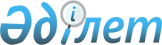 Техникалық және кәсіптік білім беру мамандықтары бойынша үлгілік оқу жоспарлары және үлгілік оқу бағдарламаларын бекіту туралы
					
			Күшін жойған
			
			
		
					Қазақстан Республикасы Білім және ғылым министрінің 2015 жылғы 15 маусымдағы № 384 бұйрығы. Қазақстан Республикасының Әділет министрлігінде 2015 жылы 17 шілдеде № 11690 тіркелді. Күші жойылды - Қазақстан Республикасы Оқу-ағарту министрінің 2022 жылғы 1 қыркүйектегі № 388 бұйрығымен.
      РҚАО-ның ескертпесі!
      басы 
      Ескерту. Бұйрық 689-қосымшамен толықтырылды - ҚР Білім және ғылым министрінің 22.01.2016 № 72 (алғашқы ресми жарияланған күнінен кейін күнтізбелік он күн өткен соң қолданысқа енгізіледі) бұйрығымен.
       Үлгілік оқу жоспары
      техникалық және кәсіптік білім
      Білім коды мен бейіні:1400000 Құрылыс және коммуналдық шаруашылық
      Мамандығы: 1408000 Қала қатынас жолдарын салу және пайдалану 
      Біліктілігі: 140801 3 Құрылысшы-техник
      Оқу нысаны: күндізгі
                                    Оқытудың нормативтік мерзімі 3 жыл 10 ай
      негізгі орта білім базасында
      Оқу процесінің жоспары
      Ескерту:ЖБП– Жалпы білімдердер беретін пәндер; ЖГП– Жалпы гуманитарлық пәндер; ӘЭП - Әлеуметтік-экономикалық пәндер; ЖКП – Жалпы кәсіптік пәндер; АП – арнайы пәндер; БҰАП –білім беру ұйымдары анықтайтын пәндер; ӨО – өндірістік оқыту; КП – кәсіптік практика; АА – аралық аттестаттау; ҚА – қорытынды аттестаттау; КДДБ – кәсіптік даярлық деңгейін бағалау және біліктілік беру; К – консультация; Ф – факультативтік сабақтар.
      *Семестр бойынша бөлу оқыту формасына, мамандықтың өзгешелігіне, аймақтық ерекшеліктеріне және тағы басқаларға байланысты өзгертіледі.
      Ескерту. Бұйрық 690-қосымшамен толықтырылды - ҚР Білім және ғылым министрінің 22.01.2016 № 72 (алғашқы ресми жарияланған күнінен кейін күнтізбелік он күн өткен соң қолданысқа енгізіледі) бұйрығымен.
       Үлгілік оқу жоспары
      техникалық және кәсіптік білім
      Білім коды мен бейіні: 1400000 - құрылыс және коммуналдық шаруашылық
      Мамандығы: 1408000 - Қала қатынас жолдарын салу және пайдалану
      Біліктілігі: 140801 3 - Құрылысшы-техник
      Оқу нысаны: күндізгі
                                   Оқытудың нормативтік мерзімі: 2 жыл 10 ай
      жалпы орта білім базасында
      Оқу процесінің жоспары
      Ескерту:ЖБП– Жалпы білімдердер беретін пәндер; ЖГП– Жалпы гуманитарлық пәндер; ӘЭП - Әлеуметтік-экономикалық пәндер; ЖКП – Жалпы кәсіптік пәндер; АП – арнайы пәндер; БҰАП – білімдердер беру ұйымдары анықтайтын пәндер; ӨО – өндірістік оқыту; КП – кәсіптік практика; АА – аралық аттестаттау; ҚА – қорытынды аттестаттау; КДДБ – кәсіптік даярлық деңгейін бағалау және біліктілік беру; К – консультация; Ф – факультативтік сабақтар.
      *Семестр бойынша бөлу оқыту формасына, мамандықтың өзгешелігіне, аймақтық ерекшеліктеріне және тағы басқаларға байланысты өзгертіледі.
      Ескерту. Бұйрық 691-қосымшамен толықтырылды - ҚР Білім және ғылым министрінің 22.01.2016 № 72 (алғашқы ресми жарияланған күнінен кейін күнтізбелік он күн өткен соң қолданысқа енгізіледі) бұйрығымен.  "1408000 - Қала қатынас жолдарын салу және пайдалану" мамандығы
бойынша техникалық және кәсіптік үлгілік білім беретін оқу
бағдарламалары
      Пән циклдары мен кәсіптік практика бойынша бағдарламасының мазмұны
      (орта буынды маман)
      Ескерту: 1-ші кесте базалық құзыреттер
      Ескерту: 2-кесте. кәсіптік құзыреттер
      Ескерту. Бұйрық 692-қосымшамен толықтырылды - ҚР Білім және ғылым министрінің 22.01.2016 № 72 (алғашқы ресми жарияланған күнінен кейін күнтізбелік он күн өткен соң қолданысқа енгізіледі) бұйрығымен.
       Үлгілік оқу жоспары
      техникалық және кәсіптік білім
      Білім коды мен бейіні: 1400000- Құрылыс және коммуналдық шаруашылық
      Мамандығы: 1418000 – Сәулет өнері
      Біліктілігі: 141801 3 – Сызушы;
      141802 3 – Техник-жобалаушы
      Оқыту нысаны: күндізгі
                                   Оқытудың нормативтік мерзімі: 3 жыл 10 ай
      негізгі орта білім базасында
      Оқу процесінің жоспары
      Ескерту: ЖБП – жалпы білім беретін пәндер; ЖГП – жалпыгуманитарлық пәндер; ӘЭП – әлеуметтік-экономикалық пәндер; ЖКП –жалпыкәсіптік пәндер; АП – арнайы пәндер; БҰАП – білім беру ұйымы анықтайтын пәндер; ӨО – өндірістік оқыту; КП – кәсіптік практика; АА – аралық аттестаттау; ҚА – қорытынды аттестаттау; КДДБ – кәсіптік даярлық деңгейін бағалау және біліктілікті беру; К – консультация; Ф – факультативтік сабақтар
      *Семестр бойынша бөлу мамандықтың өзгешелігіне, аймақтық ерекшеліктеріне және тағы басқа байланысты өзгертіледі.
      Ескерту. Бұйрық 693-қосымшамен толықтырылды - ҚР Білім және ғылым министрінің 22.01.2016 № 72 (алғашқы ресми жарияланған күнінен кейін күнтізбелік он күн өткен соң қолданысқа енгізіледі) бұйрығымен.
       Үлгілік оқу жоспары
      техникалық және кәсіптік білім
      Білім коды мен бейіні: 1400000 – Құрылыс және коммуналдық шаруашылық
      Мамандығы: 1418000 – Сәулет өнері
      Біліктілігі: 141801 3 – Сызушы
      141802 3 – Техник –жобалаушы Оқыту нысаны: күндізгі
                                   Оқытудың нормативтік мерзімі: 2 жыл 10 ай
      жалпы орта білім базасында
      Оқу процесінің жоспары
      Ескерту: ЖБП – жалпы білім беретін пәндер; ЖГП – жалпыгуманитарлық пәндер; ӘЭП –әлеуметтік-экономикалық пәндер; ЖКП –жалпыкәсіптік пәндер; АП – арнайы пәндер; БҰАП – білім беру ұйымы анықтайтын пәндер; ӨО – өндірістік оқыту; КП – кәсіптік практика; АА – аралық аттестаттау; ҚА – қорытынды аттестаттау; КДДБ – кәсіптік даярлық деңгейін бағалау және біліктілікті беру; К – консультация; Ф – факультативтік сабақтар
      *Семестр бойынша бөлу мамандықтың өзгешелігіне, аймақтық ерекшеліктеріне және тағы басқа байланысты өзгертіледі.
      Ескерту. Бұйрық 694-қосымшамен толықтырылды - ҚР Білім және ғылым министрінің 22.01.2016 № 72 (алғашқы ресми жарияланған күнінен кейін күнтізбелік он күн өткен соң қолданысқа енгізіледі) бұйрығымен.  1418000 – Сәулет өнері мамандығы бойынша техникалық және
кәсіптік үлгілік оқу бағдарламалары
      Пәндер циклдері және кәсіптік практика бойынша бағдарламасының
      мазмұны
      Ескерту
            1-кесте Базалық құзыреттер
            2-кесте Кәсіптік құзыреттер
      Ескерту. Бұйрық 695-қосымшамен толықтырылды - ҚР Білім және ғылым министрінің 22.01.2016 № 72 (алғашқы ресми жарияланған күнінен кейін күнтізбелік он күн өткен соң қолданысқа енгізіледі) бұйрығымен.
       Үлгілік оқу жоспары
      техникалық және кәсіптік білім
      Білім коды және бейіні: 1500000- Ауыл шаруашылығы, ветеринария және
      экология
      Мамандығы: 1501000 – Ауыл шаруашылығы техникасына техникалық қызмет
      көрсету және жөндеу
      Біліктілігі: 150101 2 – Ауыл шаруашылық өндірісіндегі
      тракторшы-машинисі
      Оқыту нысаны: күндізгі
                                         Оқытудың нормативтік мерзімі: 10 ай
      жалпы орта білім базасында
      Оқу процесінің жоспары
      Ескерту:ЖБП– Жалпы білім беретін пәндер; ЖГП– Жалпы гуманитарлық пәндер; ӘЭП - Әлеуметтік-экономикалық пәндер; ЖКП – Жалпы кәсіптік пәндер; АП – арнайы пәндер; БҰАП – білім беру ұйымдары анықтайтын пәндер; ӨО – өндірістік оқыту; КП – кәсіптік практика; АА – аралық аттестаттау; ҚА – қорытынды аттестаттау; КДДБ – кәсіптік даярлық деңгейін бағалау және біліктілік беру; К – консультация; Ф – факультативтік сабақтар.
      *Семестр бойынша бөлу оқыту формасына, мамандықтың өзгешелігіне, аймақтық ерекшеліктеріне және тағы басқаларға байланысты өзгертіледі.
      Ескерту. Бұйрық 696-қосымшамен толықтырылды - ҚР Білім және ғылым министрінің 22.01.2016 № 72 (алғашқы ресми жарияланған күнінен кейін күнтізбелік он күн өткен соң қолданысқа енгізіледі) бұйрығымен.
       Үлгілік оқу жоспары
      техникалық және кәсіптік білім
      Білім коды және бейіні:1500000 - Ауыл шаруашылығы, ветеринария және
      экология
      Мамандығы: 1501000 – Ауыл шаруашылығы техникасына техникалық қызмет
      көрсету және жөндеу
      Біліктілігі: 150101 2 – Ауыл шаруашылық өндірісіндегі
      тракторшы-машинисі
      150102 2 – Машина механизмдерін жөндеу және
      пайдалану мастері
      Оқыту нысаны: күндізгі
                                   Оқытудың нормативтік мерзімі: 2 жыл 10 ай
      негізгі орта білім базасында
      Оқу процесінің жоспары
      Ескерту: ЖБП– Жалпы білімдер беретін пәндер; ЖГП– Жалпы гуманитарлық пәндер; ӘЭП - Әлеуметтік-экономикалық пәндер; ЖКП – Жалпы кәсіптік пәндер; АП – арнайы пәндер; БҰАП – білім беру ұйымдары анықтайтын пәндер; ӨО – өндірістік оқыту; КП – кәсіптік практика; АА – аралық аттестаттау; ҚА – қорытынды аттестаттау; КДДБ – кәсіптік даярлық деңгейін бағалау және біліктілік беру; К – консультация; Ф – факультативтік сабақтар.
      *Семестр бойынша бөлу оқыту формасына, мамандықтың өзгешелігіне, аймақтық ерекшеліктеріне және тағы басқаларға байланысты өзгертіледі.
      Ескерту. Бұйрық 697-қосымшамен толықтырылды - ҚР Білім және ғылым министрінің 22.01.2016 № 72 (алғашқы ресми жарияланған күнінен кейін күнтізбелік он күн өткен соң қолданысқа енгізіледі) бұйрығымен.  "1501000 – Ауыл шаруашылығы техникасына техникалық қызмет
көрсету және жөндеу" мамандығы бойынша техникалық және кәсіптік
білімдер берудің үлгілік оқу бағдарламалары
      Пәндер циклі және кәсіптік практика бойынша бағдарламасының мазмұны
      (жоғары деңгей)
      150101 2 – Ауыл шаруашылық өндірісіндегі тракторшы-машинисі
      150102 2 – Машина механизмдерін жөндеу және пайдалану мастері
      Ескерту 1-ші кесте базалық құзыреттер
            2-кесте. кәсіптік құзыреттер
      Ескерту. Бұйрық 698-қосымшамен толықтырылды - ҚР Білім және ғылым министрінің 22.01.2016 № 72 (алғашқы ресми жарияланған күнінен кейін күнтізбелік он күн өткен соң қолданысқа енгізіледі) бұйрығымен.
       Үлгілік оқу жоспары
      техникалық және кәсіптік білім
      Білім беру коды және бейіні: 1500000 - Ауылшаруашылығы,
                                                 ветеринария және экология
      Мамандығы: 1504000 – Фермер шаруашылығы (бейіндері бойынша)
      Біліктілігі: 150403 2 – Жеміс-көкөніс өсіруші*
      150404 2 – Аспазшы*
      150405 2 – Сатушы*
      150408 2 – Автомобиль жүргізуші*
      150410 2 – Жөндеуші дәнекерлеуші*
      Оқыту нысаны: күндізгі
                                   Оқытудың нормативтік мерзімі: 1 жыл 10 ай
                                   негізгі орта білім базасында жалпы орта
      білім алусыз
      Оқу процесінің жоспары
      Ескерту: ЖБП – жалпы білім беретін пәндер; ЖГП – жалпы гуманитарлық пәндер; ӘЭП – әлеуметтік-экономикалық пәндер; ЖКП – жалпы кәсіптік пәндер; АП – арнайы пәндер; БҰАП – білім беру ұйымы анықтайтын пәндер; ӨО – өндірістік оқыту; КП – кәсіптік практика; АА – аралық аттестаттау; ҚА – қорытынды аттестаттау; КДДБ - кәсіптік даярлық деңгейін бағалау және біліктілік беру; К – консультациялар; Ф – факультативтік сабақтар.
      *Семестр бойынша бөлу мамандықтың өзгешелігіне, аймақтық ерекшеліктеріне және тағы басқаларға байланысты өзгертіледі.
      Ескерту. Бұйрық 699-қосымшамен толықтырылды - ҚР Білім және ғылым министрінің 22.01.2016 № 72 (алғашқы ресми жарияланған күнінен кейін күнтізбелік он күн өткен соң қолданысқа енгізіледі) бұйрығымен.
       Үлгілік оқу жоспары
      техникалық және кәсіптік білім
      Білім беру коды және бейіні: 1500000 - Ауыл шаруашылығы,
                                                 ветеринария және экология
      Мамандығы: 1504000 – Фермер шаруашылығы (бейіндері бойынша)
      Біліктілігі: 150401 2 – Бухгалтер*
      150402 2 – Машинамен сиыр сауу операторы
      150403 2 – Жеміс-көкөніс өсіруші*
      150404 2 – Аспазшы*
      140405 2 – Сатушы*
      150406 2 – Ауыл шаруашылық өндірісіндегі
      тракторшы-машинист*
      150407 2 – Ауыл шаруашылығында машина мен трактор
      реттеуші*
      150408 2 – Автомобиль жүргізуші*
      150409 2 – Электр жабдықтарына қызмет көрсету жөніндегі
      электрмонтер*
      150410 2 – Жөндеуші дәнекерлеуші*
      Оқыту нысаны: күндізгі
                                   Оқытудың нормативтік мерзімі: 2 жыл 10 ай
      негізгі орта білім базасында
      Оқу процесінің жоспары
      Ескерту: ЖБП – жалпы білім беретін пәндер; ЖГП – жалпы гуманитарлық пәндер; ӘЭП – әлеуметтік-экономикалық пәндер; ЖКП – жалпы кәсіптік пәндер; АП – арнайы пәндер; БҰАП – білім беру ұйымы анықтайтын пәндер; ӨО – өндірістік оқыту; КП – кәсіптік практика; АА – аралық аттестаттау; ҚА – қорытынды аттестаттау; КДДБ - кәсіптік даярлық деңгейін бағалау және біліктілік беру; К – консультациялар; Ф – факультативтік сабақтар.
      *Семестр бойынша бөлу мамандықтың өзгешелігіне, аймақтық ерекшеліктеріне және тағы басқаларға байланысты өзгертіледі.
      Ескерту. Бұйрық 700-қосымшамен толықтырылды - ҚР Білім және ғылым министрінің 22.01.2016 № 72 (алғашқы ресми жарияланған күнінен кейін күнтізбелік он күн өткен соң қолданысқа енгізіледі) бұйрығымен.
       Үлгілік оқу жоспары
      техникалық және кәсіптік білім
      Білім беру коды және бейіні: 1500000 - Ауыл шаруашылығы,
                                                 ветеринария және экология
      Мамандық: 1504000 – Фермер шаруашылығы (бейіндері бойынша)
      Біліктілігі: 150401 2 – Бухгалтер*
      150402 2 – Машинамен сиыр сауу операторы
      150403 2 – Жеміс-көкөніс өсіруші*
      150404 2 – Аспазшы*
      150405 2 – Сатушы*
      150406 2 – Ауыл шаруашылық өндірісіндегі
      тракторшы-машинист*
      150407 2 – Ауыл шаруашылығында машина мен тракторды
      реттеуші*
      150408 2 – Автомобиль жүргізуші*
      150409 2 – Электр жабдықтарына қызмет көрсету жөніндегі
      электромонтер*
      150410 2 – Жөндеуші дәнекерлеуші*
      Оқыту нысаны: күндізгі
                                         Оқытудың нормативтік мерзімі: 10 ай
      жалпы орта білім базасында
      Оқу процесінің жоспары
      Ескерту: ЖБП – жалпы білім беретін пәндер; ЖГП – жалпы гуманитарлық пәндер; ӘЭП – әлеуметтік-экономикалық пәндер; ЖКП – жалпы кәсіптік пәндер; АП – арнайы пәндер; БҰАП – білім беру ұйымы анықтайтын пәндер; ӨО – өндірістік оқыту; КП – кәсіптік практика; АА – аралық аттестаттау; ҚА – қорытынды аттестаттау; КДДБ - кәсіптік даярлық деңгейін бағалау және біліктілік беру; К – консультациялар; Ф – факультативтік сабақтар.
      *Семестр бойынша бөлу мамандықтың өзгешелігіне, аймақтық ерекшеліктеріне және тағы басқа байланысты өзгертіледі
      Ескерту. Бұйрық 701-қосымшамен толықтырылды - ҚР Білім және ғылым министрінің 22.01.2016 № 72 (алғашқы ресми жарияланған күнінен кейін күнтізбелік он күн өткен соң қолданысқа енгізіледі) бұйрығымен.
       Үлгілік оқу жоспары
      техникалық және кәсіптік білім
      Білім беру коды және бейіні: 1500000 – Ауыл шаруашылығы,
                                                 ветеринария және экология
      Мамандығы: 1504000 – Фермер шаруашылығы (бейіндер бойынша)
      Біліктілігі: 150411 3 – Фермер
      Оқыту нысаны: күндізгі
                                   Оқытудың нормативтік мерзімі: 2 жыл 10 ай
      негізгі орта білім базасында
      Оқу процесінің жоспары
      Ескерту: ЖБП – жалпы білім беретін пәндер; ЖГП – жалпы гуманитарлық пәндер; ӘЭП – әлеуметтік-экономикалық пәндер; ЖКП – жалпы кәсіптік пәндер; АП – арнайы пәндер; БҰАП – білім беру ұйымы анықтайтын пәндер; ӨО – өндірістік оқыту; КП – кәсіптік практика; АА – аралық аттестаттау; ҚА – қорытынды аттестаттау; КДДБ - кәсіптік даярлық деңгейін бағалау және біліктілік беру; К – консультациялар; Ф – факультативтік сабақтар.
      *Семестр бойынша бөлу мамандықтың өзгешелігіне, аймақтық ерекшеліктеріне және тағы басқа байланысты өзгертіледі
      Ескерту. Бұйрық 702-қосымшамен толықтырылды - ҚР Білім және ғылым министрінің 22.01.2016 № 72 (алғашқы ресми жарияланған күнінен кейін күнтізбелік он күн өткен соң қолданысқа енгізіледі) бұйрығымен.
       Үлгілік оқу жоспары
      техникалық және кәсіптік білім
      Білім беру коды және бейіні: 1500000 – Ауыл шаруашылығы,
                                                ветеринария және экология***
      Мамандығы: 1504000 – Фермер шаруашылығы (бейіндер бойынша)
      Біліктілігі: 150411 3 – Фермер
      Оқыту нысаны: күндізгі
                                   Оқытудың нормативтік мерзімі: 1 жыл 10 ай
      жалпы орта білім базасында
      Оқу процесінің жоспары
      Ескерту: ЖБП – жалпы білім беретін пәндер; ЖГП – жалпы гуманитарлық пәндер; ӘЭП – әлеуметтік-экономикалық пәндер; ЖКП – жалпы кәсіптік пәндер; АП – арнайы пәндер; БҰАП – білім беру ұйымы анықтайтын пәндер; ӨО – өндірістік оқыту; КП – кәсіптік практика; АА – аралық аттестаттау; ҚА – қорытынды аттестаттау; КДДБ - кәсіптік даярлық деңгейін бағалау және біліктілік беру; К – консультациялар; Ф – факультативтік сабақтар.
      *Семестр бойынша бөлу мамандықтың өзгешелігіне, аймақтық ерекшеліктеріне және тағы басқа байланысты өзгертіледі
      Ескерту. Бұйрық 703-қосымшамен толықтырылды - ҚР Білім және ғылым министрінің 22.01.2016 № 72 (алғашқы ресми жарияланған күнінен кейін күнтізбелік он күн өткен соң қолданысқа енгізіледі) бұйрығымен.  1504000 – Фермер шаруашылығы (бейіндері бойынша) мамандығы
бойынша техникалық және кәсіптік үлгілік оқу бағдарламалары
      Пәндер циклі және кәсіптік практика бойынша бағдарламасының мазмұны
      (белгіленген деңгей)
      Біліктілігі: 150403 2 – Жеміс-көкөніс өсіруші*
      150404 2 – Аспазшы*
      150405 2 – Сатушы*
      150408 2 – Автомобиль жүргізуші*
      150410 2 – Жөндеуші дәнекерлеуші*
      5.2 Пәндер циклі және кәсіптік практика бойынша білім бағдарламасының
      мазмұны (жоғары деңгей)
      Біліктілігі: 150401 2 – Бухгалтер*
      150402 2 – Машинамен сауу операторы
      150403 2 – Жеміс-көкөніс өсіруші*
      150404 2 – Аспазшы*
      150405 2 – Сатушы*
      150406 2 – Ауыл шаруашылық өндірісіндегі
      тракторшы-машинист*
      150407 2 – Ауыл шаруашылығында машина мен тракторды
      реттеуші*
      150408 2 – Автокөлік жүргізуші*
      150409 2 – Электр жабдықтарына қызмет көрсету жөніндегі
      электрмонтер*
      150410 2 – Жөндеуші дәнекерлеуші*
      Пәндік циклдар және кәсіптік практика бойынша бағдарламасының мазмұны
      (орта буын маманы)
      Біліктілігі: 150411 3 – Фермер
            1 кесте Базалық құзыреттер
            2 кесте Кәсіптік құзыреттер
      Ескерту. Бұйрық 704-қосымшамен толықтырылды - ҚР Білім және ғылым министрінің 22.01.2016 № 72 (алғашқы ресми жарияланған күнінен кейін күнтізбелік он күн өткен соң қолданысқа енгізіледі) бұйрығымен.
       Үлгілік оқу жоспары
      техникалық және кәсіптік білім
      Білім коды мен бейіні: 1500000 - Ауыл шаруашылығы, ветеринария және
      экология
      Мамандығы: 1505000 Балық шаруашылығы
      Біліктілігі: 150504 3 Техник-балық өсіруші
      Оқыту нысаны: күндізгі
                                     Оқытудың нормативтік мерзімі: 3жыл 6 ай
      негізгі орта білім базасында
      Оқу процесінің жоспары
      Ескерту: ЖБП– Жалпы білім беретін пәндер; ЖГП– Жалпы гуманитарлық пәндер; ӘЭП - Әлеуметтік-экономикалық пәндер; ЖКП – Жалпы кәсіптік пәндер; АП – арнайы пәндер; БҰАП – білім беру ұйымдары анықтайтын пәндер; ӨО – өндірістік оқыту; КП – кәсіптік практика; АА – аралық аттестаттау; ҚА – қорытынды аттестаттау; КДДБ – кәсіптік даярлық деңгейін бағалау және біліктілік беру; К – консультация; Ф – факультативтік сабақтар.
      *Семестр бойынша бөлу оқыту формасына, мамандықтың өзгешелігіне, аймақтық ерекшеліктеріне және тағы басқаларға байланысты өзгертіледі
      Ескерту. Бұйрық 705-қосымшамен толықтырылды - ҚР Білім және ғылым министрінің 22.01.2016 № 72 (алғашқы ресми жарияланған күнінен кейін күнтізбелік он күн өткен соң қолданысқа енгізіледі) бұйрығымен.
       Үлгілік оқу жоспары
      техникалық және кәсіптік білім
      Білім коды мен бейіні: 1500000 - Ауыл шаруашылығы, ветеринария және
      экология
      Мамандығы: 1505000-Балық шаруашылығы
      Біліктілігі: 150501 2-Балық өсіруші
      150502 2-Балықшы
      Оқыту нысаны: күндізгі
                                    Окытудың нормативтік мерзімі: 2жыл 10 ай
      негізгі орта білім базасында
      Оқу процесінің жоспары
      Ескерту: ЖБП– Жалпы білім беретін пәндер; ЖГП– Жалпы гуманитарлық пәндер; ӘЭП - Әлеуметтік-экономикалық пәндер; ЖКП – Жалпы кәсіптік пәндер; АП – арнайы пәндер; БҰАП – білім беру ұйымдары анықтайтын пәндер; ӨО – өндірістік оқыту; КП – кәсіптік практика; АА – аралық аттестаттау; ҚА – қорытынды аттестаттау; КДДБ – кәсіптік даярлық деңгейін бағалау және біліктілік беру; К – консультация; Ф – факультативтік сабақтар.
      *Семестр бойынша бөлу оқыту формасына, мамандықтың өзгешелігіне, аймақтық ерекшеліктеріне және тағы басқаларға байланысты өзгертіледі.
      Ескерту. Бұйрық 706-қосымшамен толықтырылды - ҚР Білім және ғылым министрінің 22.01.2016 № 72 (алғашқы ресми жарияланған күнінен кейін күнтізбелік он күн өткен соң қолданысқа енгізіледі) бұйрығымен.
       Үлгілік оқу жоспары
      техникалық және кәсіптік білім
      Білім коды мен бейіні: 1500000 - Ауыл шаруашылығы, ветеринария және
      экология
      Мамандығы: 1505000 - Балық шаруашылығы
      Біліктілігі: 150503 3 - Техник
      Оқыту нысаны: күндізгі
                                   Окытудың нормативтік мерзімі: 2 жыл 10 ай
      негізгі орта білім базасында
      Оқу процесінің жоспары
      Ескерту: ЖБП– Жалпы білім беретін пәндер; ЖГП– Жалпы гуманитарлық пәндер; ӘЭП - Әлеуметтік-экономикалық пәндер; ЖКП – Жалпы кәсіптік пәндер; АП – арнайы пәндер; БҰАП – білім беру ұйымдары анықтайтын пәндер; ӨО – өндірістік оқыту; КП – кәсіптік практика; АА – аралық аттестаттау; ҚА – қорытынды аттестаттау; КДДБ – кәсіптік даярлық деңгейін бағалау және біліктілік беру; К – консультация; Ф – факультативтік сабақтар.
      *Семестр бойынша бөлу оқыту формасына, мамандықтың өзгешелігіне, аймақтық ерекшеліктеріне және тағы басқаларға байланысты өзгертіледі
      Ескерту. Бұйрық 707-қосымшамен толықтырылды - ҚР Білім және ғылым министрінің 22.01.2016 № 72 (алғашқы ресми жарияланған күнінен кейін күнтізбелік он күн өткен соң қолданысқа енгізіледі) бұйрығымен.
       Үлгілік оқу жоспары
      техникалық және кәсіптік білім
      Білім коды мен бейіні: 1500000 - Ауыл шаруашылығы, ветеринария және
      экология
      Мамандығы: 1505000 - Балық шаруашылығы
      Біліктілігі: 150504 3 – Техник-балық өсіруші
      Оқыту нысаны: күндізгі
                                    Окытудың нормативтік мерзімі: 2 жыл 6 ай
      жалпы орта білім базасында
      Оқу процесінің жоспары
      Ескерту: ЖБП– Жалпы білім беретін пәндер; ЖГП– Жалпы гуманитарлық пәндер; ӘЭП - Әлеуметтік-экономикалық пәндер; ЖКП – Жалпы кәсіптік пәндер; АП – арнайы пәндер; БҰАП – білім беру ұйымдары анықтайтын пәндер; ӨО – өндірістік оқыту; КП – кәсіптік практика; АА – аралық аттестаттау; ҚА – қорытынды аттестаттау; КДДБ – кәсіптік даярлық деңгейін бағалау және біліктілік беру; К – консультация; Ф – факультативтік сабақтар.
      *Семестр бойынша бөлу оқыту формасына, мамандықтың өзгешелігіне, аймақтық ерекшеліктеріне және тағы басқаларға байланысты өзгертіледі
      Ескерту. Бұйрық 708-қосымшамен толықтырылды - ҚР Білім және ғылым министрінің 22.01.2016 № 72 (алғашқы ресми жарияланған күнінен кейін күнтізбелік он күн өткен соң қолданысқа енгізіледі) бұйрығымен.
       Үлгілік оқу жоспары
      техникалық және кәсіптік білім
      Білім коды мен бейіні: 1500000 - Ауыл шаруашылығы, ветеринария және
      экология
      Мамандығы: 1505000 - Балық шаруашылығы
      Біліктілігі: 150503 3 - Техник
      Оқыту нысаны: күндізді
                                    Оқытудың нормативтік мерзімі: 1жыл 10 ай
      жалпы орта білім базасында
      Оқу процесінің жоспары
      *Ескерту: ЖБП– Жалпы білім беретін пәндер; ЖГП– Жалпы гуманитарлық пәндер; ӘЭП - Әлеуметтік-экономикалық пәндер; ЖКП – Жалпы кәсіптік пәндер; АП – арнайы пәндер; БҰАП – білім беру ұйымдары анықтайтын пәндер; ӨО – өндірістік оқыту; КП – кәсіптік практика; АА – аралық аттестаттау; ҚА – қорытынды аттестаттау; КДДБ – кәсіптік даярлық деңгейін бағалау және біліктілік беру; К – консультация; Ф – факультативтік сабақтар.
      *Семестр бойынша бөлу оқыту формасына, мамандықтың өзгешелігіне, аймақтық ерекшеліктеріне және тағы басқаларға байланысты өзгертіледі
      Ескерту. Бұйрық 709-қосымшамен толықтырылды - ҚР Білім және ғылым министрінің 22.01.2016 № 72 (алғашқы ресми жарияланған күнінен кейін күнтізбелік он күн өткен соң қолданысқа енгізіледі) бұйрығымен.
       Үлгілік оқу жоспары
      техникалық және кәсіптік білім
      Білім коды мен бейіні: 1500000 - Ауыл шаруашылығы, ветеринария және
      экология
      Мамандығы: 1505000-Балық шаруашылығы
      Біліктілігі: 150501 2-Балық өсіруші
      150502 2-Балықшы
      Оқыту нысаны: күндізгі
                                    Оқытудың нормативтік мерзімі: 1жыл 10 ай
                                    негізгі орта білім базасында жалпы орта
      білім алусыз
      Оқу процесінің жоспары
      *Ескерту: ЖБП– Жалпы білім беретін пәндер; ЖГП– Жалпы гуманитарлық пәндер; ӘЭП - Әлеуметтік-экономикалық пәндер; ЖКП – Жалпы кәсіптік пәндер; АП – арнайы пәндер; БҰАП – білім беру ұйымдары анықтайтын пәндер; ӨО – өндірістік оқыту; КП – кәсіптік практика; АА – аралық аттестаттау; ҚА – қорытынды аттестаттау; КДДБ – кәсіптік даярлық деңгейін бағалау және біліктілік беру; К – консультация; Ф – факультативтік сабақтар.
      *Семестр бойынша бөлу оқыту формасына, мамандықтың өзгешелігіне, аймақтық ерекшеліктеріне және тағы басқаларға байланысты өзгертіледі
      Ескерту. Бұйрық 710-қосымшамен толықтырылды - ҚР Білім және ғылым министрінің 22.01.2016 № 72 (алғашқы ресми жарияланған күнінен кейін күнтізбелік он күн өткен соң қолданысқа енгізіледі) бұйрығымен.
       Үлгілік оқу жоспары
      техникалық және кәсіптік білім
      Білім коды мен бейіні: 1500000 - Ауыл шаруашылығы, ветеринария және
      экология
      Мамандығы: 1505000-Балық шаруашылығы
      Біліктілігі: 150501 2-Балық өсіруші
      150502 2-Балықшы
      Оқыту нысаны:: күндізгі
                                         Окытудың нормативтік мерзімі: 10 ай
      жалпы орта білім базасында
      Оқу процесінің жоспары
      Ескерту: ЖБП– Жалпы білім беретін пәндер; ЖГП– Жалпы гуманитарлық пәндер; ӘЭП - Әлеуметтік-экономикалық пәндер; ЖКП – Жалпы кәсіптік пәндер; АП – арнайы пәндер; БҰАП – білім беру ұйымдары анықтайтын пәндер; ӨО – өндірістік оқыту; КП – кәсіптік практика; АА – аралық аттестаттау; ҚА – қорытынды аттестаттау; КДДБ – кәсіптік даярлық деңгейін бағалау және біліктілік беру; К – консультация; Ф – факультативтік сабақтар.
      *Семестр бойынша бөлу оқыту формасына, мамандықтың өзгешелігіне, аймақтық ерекшеліктеріне және тағы басқаларға байланысты өзгертіледі
      Ескерту. Бұйрық 711-қосымшамен толықтырылды - ҚР Білім және ғылым министрінің 22.01.2016 № 72 (алғашқы ресми жарияланған күнінен кейін күнтізбелік он күн өткен соң қолданысқа енгізіледі) бұйрығымен.  1505000 - Балық шаруашылығы мамандығы бойынша техникалық және
кәсіптік үлгілік оқу бағдарламалары
      Циклдық пәндер және кәсіптік практика бойынша бағдарламасының
      мазмұны (жоғары деңгей)
      1505012 "Балық өсіруші", 1505022 "Балықшы"
      Циклдық пәндер және кәсіптік практика бойынша жалпы білім беру
      бағдарламасының мазмұны (орта буын маманы)
      150503 3 "Техник"
      1505043 "Техник-балық өсіруші"
      Ескерту: Кесте 1. Базалық құзыреттер
      2 кесте. Кәсіптік құзыреттер
      Ескерту. Бұйрық 712-қосымшамен толықтырылды - ҚР Білім және ғылым министрінің 22.01.2016 № 72 (алғашқы ресми жарияланған күнінен кейін күнтізбелік он күн өткен соң қолданысқа енгізіледі) бұйрығымен.
       Үлгілік оқу жоспары
      техникалық және кәсіптік білім
      Білім коды және бейіні: 1500000 - Ауылшаруашылығы, ветеринария және
      экология
      Мамандығы: 1510000 –Ауыл шаруашылығын механикаландыру
      Біліктілігі: 151001 2 – Слесарь-жөндеуші
      151002 2 – Мал шаруашылық кешеніндегі және
      механикаландырылған ферма операторы
      Оқыту нысаны: күндізгі
                                          Оқытудың нормативтік мерзімі:10 ай
      Жалпы орта білім базасында
      Оқу процесінің жоспары
      Ескерту:ЖБП– Жалпы білім беретін пәндер; ЖГП– Жалпы гуманитарлық пәндер; ӘЭП - Әлеуметтік-экономикалық пәндер; ЖКП – Жалпы кәсіптік пәндер; АП – арнайы пәндер; БҰАП –білім беру ұйымдары анықтайтын пәндер; ӨО – өндірістік оқыту; КП – кәсіптік практика; АА – аралық аттестаттау; ҚА – қорытынды аттестаттау; КДДБ – кәсіптік даярлық деңгейін бағалау және біліктілік беру; К – консультация; Ф – факультативтік сабақтар.
      *Семестр бойынша бөлу оқыту формасына, мамандықтың өзгешелігіне, аймақтық ерекшеліктеріне және тағы басқаларға байланысты өзгертіледі.
      Ескерту. Бұйрық 713-қосымшамен толықтырылды - ҚР Білім және ғылым министрінің 22.01.2016 № 72 (алғашқы ресми жарияланған күнінен кейін күнтізбелік он күн өткен соң қолданысқа енгізіледі) бұйрығымен.
       Үлгілік оқу жоспары
      техникалық және кәсіптік білім
      Білім коды және бейіні: 1500000 - Ауылшаруашылығы, ветеринария және
      экология
      Мамандығы: 1510000 – Ауыл шаруашылығын механикаландыру
      Біліктілігі: 151001 2 – Слесарь-жөндеуші
      151002 2 – Мал шаруашылық кешеніндегі және
      механикаландырылған ферма операторы
      Оқыту нысаны:  күндізгі
                                   Оқытудың нормативтік мерзімі: 2 жыл 10 ай
      Негізгі орта білім базасында
      Оқу процесінің жоспары
      Ескерту:ЖБП– Жалпы білім беретін пәндер; ЖГП– Жалпы гуманитарлық пәндер; ӘЭП - Әлеуметтік-экономикалық пәндер; ЖКП – Жалпы кәсіптік пәндер; АП – арнайы пәндер; БҰАП – жұмыс берушілердің талаптары бойынша білім беру ұйымдары анықтайтын пәндер; ӨО – өндірістік оқыту; КП – кәсіптік практика; АА – аралық аттестаттау; ҚА – қорытынды аттестаттау; КДДБ – кәсіптік даярлық деңгейін бағалау және біліктілік беру; К – консультация; Ф – факультативтік сабақтар.
      *Семестр бойынша бөлу оқыту формасына, мамандықтың өзгешелігіне, аймақтық ерекшеліктеріне және тағы басқаларға байланысты өзгертіледі.
      Ескерту. Бұйрық 714-қосымшамен толықтырылды - ҚР Білім және ғылым министрінің 22.01.2016 № 72 (алғашқы ресми жарияланған күнінен кейін күнтізбелік он күн өткен соң қолданысқа енгізіледі) бұйрығымен.
       Үлгілік оқу жоспары
      техникалық және кәсіптік білім
      Білім коды және бейіні: 1500000 - Ауылшаруашылығы, ветеринария және
      экология
      Мамандығы: 1510000 – Ауыл шаруашылығын механикаландыру
      Біліктілігі: 151003 3 – Еңбек сыйымдылығы үрдісін механикаландыру
      бойынша техник
      151004 3 – Техник-механик
      Оқыту нысаны: күндізгі
                                     Оқытудың нормативтік мерзімі:2 жыл 6 ай
      Жалпы орта білім базасында
      Оқу процесінің жоспары
      Ескерту:ЖБП– Жалпы білім беретін пәндер; ЖГП– Жалпы гуманитарлық пәндер; ӘЭП - Әлеуметтік-экономикалық пәндер; ЖКП – Жалпы кәсіптік пәндер; АП – арнайы пәндер; БҰАП – жұмыс берушілердің талаптары бойынша білім беру ұйымдары анықтайтын пәндер; ӨО – өндірістік оқыту; КП – кәсіптік практика; АА – аралық аттестаттау; ҚА – қорытынды аттестаттау; КДДБ – кәсіптік даярлық деңгейін бағалау және біліктілік беру; К – консультация; Ф – факультативтік сабақтар.
      *Семестр бойынша бөлу оқыту формасына, мамандықтың өзгешелігіне, аймақтық ерекшеліктеріне және тағы басқаларға байланысты өзгертіледі.
      Ескерту. Бұйрық 715-қосымшамен толықтырылды - ҚР Білім және ғылым министрінің 22.01.2016 № 72 (алғашқы ресми жарияланған күнінен кейін күнтізбелік он күн өткен соң қолданысқа енгізіледі) бұйрығымен.
       Үлгілік оқу жоспары
      техникалық және кәсіптік білім
      Білім коды және бейіні: 1500000 - Ауылшаруашылығы, ветеринария және
      экология
      Мамандығы: 1510000 – Ауыл шаруашылығын механикаландыру
      Біліктілігі: 151003 3 – Еңбек сыйымдылығы үрдісін механикаландыру
      бойынша техник
      151004 3 – Техник-механик
      Оқыту нысаны: күндізгі
                                    Оқытудың нормативтік мерзімі: 3 жыл 6 ай
      Негізгі орта білім базасында
      Оқу процесінің жоспары
      Ескерту:ЖБП– Жалпы білім беретін пәндер; ЖГП– Жалпы гуманитарлық пәндер; ӘЭП - Әлеуметтік-экономикалық пәндер; ЖКП – Жалпы кәсіптік пәндер; АП – арнайы пәндер; БҰАП – жұмыс берушілердің талаптары бойынша білім беру ұйымдары анықтайтын пәндер; ӨО – өндірістік оқыту; КП – кәсіптік практика; АА – аралық аттестаттау; ҚА – қорытынды аттестаттау; КДДБ – кәсіптік даярлық деңгейін бағалау және біліктілік беру; К – консультация; Ф – факультативтік сабақтар.
      *Семестр бойынша бөлу оқыту формасына, мамандықтың өзгешелігіне, аймақтық ерекшеліктеріне және тағы басқаларға байланысты өзгертіледі.
      Ескерту. Бұйрық 716-қосымшамен толықтырылды - ҚР Білім және ғылым министрінің 22.01.2016 № 72 (алғашқы ресми жарияланған күнінен кейін күнтізбелік он күн өткен соң қолданысқа енгізіледі) бұйрығымен.  "1510000 – Ауыл шаруашылығын механикаландыру" мамандығы бойынша
техникалық және кәсіптік үлгілік оқу бағдарламалары
      Пәндер циклі және кәсіптік практика бойынша бағдарламасының
      мазмұны (жоғары деңгей)
      151001 2 – Слесар-жөндеуші
      151002 2 – Мал шаруашылық кешеніндегі және механикаландырылған
      ферма операторы
      Пәндік циклдар және кәсіби практика бойынша бағдарламасының мазмұны
      ( орта буын маманы)
      151003 3 – Еңбек сыйымдылығы үрдісін механикаландыру бойынша техник
      151004 3 – Техник-механик
      Ескерту: 1-ші кесте базалық құзыреттер
      Ескерту: 2-ші кесте. кәсіптік құзыреттер
      Ескерту. Бұйрық 717-қосымшамен толықтырылды - ҚР Білім және ғылым министрінің 22.01.2016 № 72 (алғашқы ресми жарияланған күнінен кейін күнтізбелік он күн өткен соң қолданысқа енгізіледі) бұйрығымен.
       Үлгілік оқу жоспары
      техникалық және кәсіптік білім
      Білім беру коды және бейіні - 1500000 Ауыл шаруашылығы, ветеринария
      және экология
      Мамандығы – 1516000 Өрт қауіпсіздігі
      Біліктілігі: 151601 3- Өрт сөндіру инспекторы
      Оқыту нысаны: күндізгі
                           Оқытудың нормативтік мерзімі: 3 жыл 10 ай негізгі
      орта білім базасында
      Оқу процесінің жоспары
      Ескерту: ЖБП – жалпы білім беретін пәндер; ЖГП – жалпы гуманитарлық пәндер; ӘЭП – әлеуметтік-экономикалық пәндер; ЖКП – жалпы кәсіптік пәндер; АП – арнайы пәндер; БҰАП – білім беру ұйымы анықтайтын пәндер; ӨО – өндірістік оқыту; КП – кәсіптік практика; АА – аралық аттестаттау; ҚА – қорытынды аттестаттау; КДДБ - кәсіптік даярлық деңгейін бағалау және біліктілік беру; К – консультациялар; Ф – факультативтік сабақтар.
      *Семестр бойынша бөлу мамандықтың өзгешелігіне, аймақтық ерекшеліктеріне және тағы басқаларға байланысты өзгертіледі.
      Ескерту. Бұйрық 718-қосымшамен толықтырылды - ҚР Білім және ғылым министрінің 22.01.2016 № 72 (алғашқы ресми жарияланған күнінен кейін күнтізбелік он күн өткен соң қолданысқа енгізіледі) бұйрығымен.
       Үлгілік оқу жоспары
      техникалық және кәсіптік білім
      Білім беру коды және бейіні - 1500000 Ауыл шаруашылығы, ветеринария
      және экология
      Мамандығы – 1516000 Өрт қауіпсіздігі
      Біліктілігі: 151601 3- Өрт сөндіру инспекторы
      Оқыту нысаны: күндізгі
                                   Оқытудың нормативтік мерзімі: 2 жыл 10 ай
      жалпы орта білім базасында
      Оқу процесінің жоспары
      Ескерту: ЖБП – жалпы білім беретін пәндер; ЖГП – жалпы гуманитарлық пәндер; ӘЭП – әлеуметтік-экономикалық пәндер; ЖКП – жалпы кәсіптік пәндер; АП – арнайы пәндер; БҰАП – білім беру ұйымы анықтайтын пәндер; ӨО – өндірістік оқыту; КП – кәсіптік практика; АА – аралық аттестаттау; ҚА – қорытынды аттестаттау; КДДБ - кәсіптік даярлық деңгейін бағалау және біліктілік беру; К – консультациялар; Ф – факультативтік сабақтар.
      *Семестр бойынша бөлу мамандықтың өзгешелігіне, аймақтық ерекшеліктеріне және тағы басқаларға байланысты өзгертіледі.
      Ескерту. Бұйрық 719-қосымшамен толықтырылды - ҚР Білім және ғылым министрінің 22.01.2016 № 72 (алғашқы ресми жарияланған күнінен кейін күнтізбелік он күн өткен соң қолданысқа енгізіледі) бұйрығымен.  1516000 - Өрт қауіпсіздігі мамандығы бойынша техникалық және
кәсіптік үлгілік оқу бағдарламалары
      Пәндер циклі мен кәсіптік іс-тәжірибе бойынша бағдарламасының
      мазмұны (орта буын маманы)
      Ескерту: 1кесте Базалық құзыреттіліктер 
            2 кесте Кәсіптік құзыреттіліктер
      Ескерту. Бұйрық 720-қосымшамен толықтырылды - ҚР Білім және ғылым министрінің 22.01.2016 № 72 (алғашқы ресми жарияланған күнінен кейін күнтізбелік он күн өткен соң қолданысқа енгізіледі) бұйрығымен.
       Үлгілік оқу жоспары
      техникалық және кәсіптік білім
      Білім коды және бейіні: 1500000 - Ауылшаруашылығы, ветеринария және
      экология
      Мамандығы: 1518000 – Ауыл шаруашылығын электрлендіру
      және автоматтандыру
      Біліктілігі: 151801 2 – Электр монтері
      151802 2 – Электр слесарі
      Оқыту нысаны: күндізгі
                                         Оқытудың нормативтік мерзімі: 10 ай
      Жалпы орта білім базасында
      Оқу процесінің жоспары
      Ескерту:ЖБП– Жалпы білімдер беретін пәндер; ЖГП– Жалпы гуманитарлық пәндер; ӘЭП - Әлеуметтік-экономикалық пәндер; ЖКП – Жалпы кәсіптік пәндер; АП – арнайы пәндер; БҰАП – білім беру ұйымдары анықтайтын пәндер; ӨО – өндірістік оқыту; КП – кәсіптік практика; АА – аралық аттестаттау; ҚА – қорытынды аттестаттау; КДДБ – кәсіптік даярлық деңгейін бағалау және біліктілік беру; К – консультация; Ф – факультативтік сабақтар.
      *Семестр бойынша бөлу оқыту формасына, мамандықтың өзгешелігіне, аймақтық ерекшеліктеріне және тағы басқаларға байланысты өзгертіледі.
      Ескерту. Бұйрық 721-қосымшамен толықтырылды - ҚР Білім және ғылым министрінің 22.01.2016 № 72 (алғашқы ресми жарияланған күнінен кейін күнтізбелік он күн өткен соң қолданысқа енгізіледі) бұйрығымен.
       Үлгілік оқу жоспары
      техникалық және кәсіптік білім
      Білімдер беру коды және бейіні: 1500000 Ауылшаруашылығы,
                                                  ветеринария және экология
      Мамандығы: 1518000 – Ауыл шаруашылығын электрлендіру және
      автоматтандыру
      Біліктілігі: 151801 2 – Электр монтері
      151801 2 – Электр слесарі
      Оқыту нысаны: күндізгі
                                   Оқытудың нормативтік мерзімі: 2 жыл 10 ай
      Негізгі орта білім базасында
      Оқу процесінің жоспары
      Ескерту:ЖБП– Жалпы білімдер беретін пәндер; ЖГП– Жалпы гуманитарлық пәндер; ӘЭП - Әлеуметтік-экономикалық пәндер; ЖКП – Жалпы кәсіптік пәндер; АП – арнайы пәндер; БҰАП – жұмыс берушілердің талаптары бойынша білімдер беру ұйымдары анықтайтын пәндер; ӨО – өндірістік оқыту; КП – кәсіптік практика; АА – аралық аттестаттау; ҚА – қорытынды аттестаттау; КДДБ – кәсіптік даярлық деңгейін бағалау және біліктілік беру; К – консультация; Ф – факультативтік сабақтар.
      *Семестр бойынша бөлу оқыту формасына, мамандықтың өзгешелігіне, аймақтық ерекшеліктеріне және тағы басқаларға байланысты өзгертіледі.
      Ескерту. Бұйрық 722-қосымшамен толықтырылды - ҚР Білім және ғылым министрінің 22.01.2016 № 72 (алғашқы ресми жарияланған күнінен кейін күнтізбелік он күн өткен соң қолданысқа енгізіледі) бұйрығымен.
       Үлгілік оқу жоспары
      техникалық және кәсіптік білім
      Білім коды және бейіні: 1500000 - Ауылшаруашылығы, ветеринария және
      экология
      Мамандығы: 1518000 – Ауыл шаруашылығын электрлендіру және
      автоматтандыру
      Біліктілігі: 151803 3 – Техник-электрик
      Оқыту нысаны: күндізгі
                                    Оқытудың нормативтік мерзімі: 2 жыл 6 ай
      Жалпы орта білімдер базасында
      Оқу процесінің жоспары
      Ескерту:ЖБП– Жалпы білімдер беретін пәндер; ЖГП– Жалпы гуманитарлық пәндер; ӘЭП - Әлеуметтік-экономикалық пәндер; ЖКП – Жалпы кәсіптік пәндер; АП – арнайы пәндер; БҰАП – жұмыс берушілердің талаптары бойынша білімдер беру ұйымдары анықтайтын пәндер; ӨО – өндірістік оқыту; КП – кәсіптік практика; АА – аралық аттестаттау; ҚА – қорытынды аттестаттау; КДДБ – кәсіптік даярлық деңгейін бағалау және біліктілік беру; К – консультация; Ф – факультативтік сабақтар.
      *Семестр бойынша бөлу оқыту формасына, мамандықтың өзгешелігіне, аймақтық ерекшеліктеріне және тағы басқаларға байланысты өзгертіледі.
      Ескерту. Бұйрық 723-қосымшамен толықтырылды - ҚР Білім және ғылым министрінің 22.01.2016 № 72 (алғашқы ресми жарияланған күнінен кейін күнтізбелік он күн өткен соң қолданысқа енгізіледі) бұйрығымен.
       Үлгілік оқу жоспары
      техникалық және кәсіптік білім
      Білімдер беру коды және бейіні:  1500000 - Ауылшаруашылығы,
                                                   ветеринария және экология
      Мамандығы: 1518000 – Ауыл шаруашылығын электрлендіру және
      автоматтандыру
      Біліктілігі: 151803 3 – Техник-электрик
      Оқыту нысаны: ішкі
                                     Оқытудың нормативтік мерзімі:3 жыл 6 ай
      Жалпы орта білімдер базасында
      Оқу үрдісінің жоспары
      Ескерту:ЖБП– Жалпы білімдер беретін пәндер; ЖГП– Жалпы гуманитарлық пәндер; ӘЭП - Әлеуметтік-экономикалық пәндер; ЖКП – Жалпы кәсіптік пәндер; АП – арнайы пәндер; БҰАП – білім беру ұйымдары анықтайтын пәндер; ӨО – өндірістік оқыту; КП – кәсіптік практика; АА – аралық аттестаттау; ҚА – қорытынды аттестаттау; КДДБ – кәсіптік даярлық деңгейін бағалау және біліктілік беру; К – консультация; Ф – факультативтік сабақтар.
      *Семестр бойынша бөлу оқыту формасына, мамандықтың өзгешелігіне, аймақтық ерекшеліктеріне және тағы басқаларға байланысты өзгертіледі.
      Ескерту. Бұйрық 724-қосымшамен толықтырылды - ҚР Білім және ғылым министрінің 22.01.2016 № 72 (алғашқы ресми жарияланған күнінен кейін күнтізбелік он күн өткен соң қолданысқа енгізіледі) бұйрығымен.  "1518000 – Ауыл шаруашылығын электрлендіру және автоматтандыру"
мамандығы бойынша техникалық және кәсіптік үлгілік оқу
бағдарламалары
      Пәндер циклі және кәсіби практика бойынша бағдарламасының мазмұны
      (жоғары деңгей)
      151801 2 - Электромонтер
      151002 2 – Мал шаруашылық кешеніндегі және механикаландырылған ферма
      операторы
      Пәндік циклдар және кәсіптік практика бойынша бағдарламасының мазмұны
      (орта буын маманы)
      151803 3 – Техник-электрик
      Ескерту: 1-ші кесте базалық құзыреттер
      Ескерту: 2-кесте. кәсіптік құзыреттер
      Ескерту. Бұйрық 725-қосымшамен толықтырылды - ҚР Білім және ғылым министрінің 22.01.2016 № 72 (алғашқы ресми жарияланған күнінен кейін күнтізбелік он күн өткен соң қолданысқа енгізіледі) бұйрығымен.
       Үлгілік оқу жоспары
      техникалық және кәсіптік білім
      Білім коды мен бейіні: 0100000 – Білім беру
      Мамандығы: 0112000 – Исламтану
      Біліктілігі 0112013 – Имам хатиб
      0112023 – Ислам негізінің мұғалімі
      Оқытунысаны: күндізгі
                                   Нормативтік оқытудың мерзімі:2 жыл 10 ай
      Жалпы орта білім базасында
      Оқу процесінің жоспары
      Ескерту:ЖБП– Жалпы білім беретін пәндер; ЖГП– Жалпы гуманитарлық пәндер; ӘЭП- Әлеуметтік-экономикалық пәндер; ЖКП – Жалпы кәсіптік пәндер; АП – арнайы пәндер; БҰАП – жұмыс берушілердің талаптары бойынша білім беру ұйымдары анықтайтын пәндер;ӨО – өндірістік оқыту; КП – кәсіптік практика; АА – аралық аттестаттау; ҚА – қорытынды аттестаттау; КДДБ – кәсіптік даярлық деңгейін бағалау және біліктілік беру; К – консультация; Ф – факультативтіксабақтар.
      *Семестр бойынша бөлу оқыту формасына, мамандықтың өзгешелігіне, аймақтық ерекшеліктеріне және тағы басқаларға байланысты өзгертіледі.
      Ескерту. Бұйрық 726-қосымшамен толықтырылды - ҚР Білім және ғылым министрінің 22.01.2016 № 72 (алғашқы ресми жарияланған күнінен кейін күнтізбелік он күн өткен соң қолданысқа енгізіледі) бұйрығымен.  "0112000 - Исламтану" мамандығы бойынша техникалық және
кәсіптік үлгілік оқу бағдарламалары
      Пәндер циклы және кәсіптік практика бойынша бағдарламаларының мазмұны
      (орта буын маманы)
      Ескерту:1-кесте. Базалық құзыреттер
            2-кесте. Кәсіптік құзыреттер
      Ескерту. Бұйрық 727-қосымшамен толықтырылды - ҚР Білім және ғылым министрінің 22.01.2016 № 72 (алғашқы ресми жарияланған күнінен кейін күнтізбелік он күн өткен соң қолданысқа енгізіледі) бұйрығымен.
       Үлгілік оқу жоспары
      техникалық және кәсіптік білім
      Білім беру коды және бейіні: 0100000 – Білім
      Мамандығы: 0109000 – Өмір қауіпсіздігі және валеология
      Біліктілігі: 010901 3 – Өмір қауіпсіздігі және валеология пәнінің
      негізгі орта білім беру мұғалімі
      Оқыту нысаны: күндізгі
                                   Оқытудың нормативтік мерзімі: 2 жыл 10 ай
      негізгі орта білім базасында
      Ескерту: ЖБП– Жалпы білім беретін пәндер; ЖГП– Жалпы гуманитарлық пәндер; ӘЭП - Әлеуметтік-экономикалық пәндер; ЖКП – Жалпы кәсіптік пәндер; АП – арнайы пәндер; БҰАП – жұмыс берушілердің талаптары бойынша білім беру ұйымдары анықтайтын пәндер; ӨО – өндірістік оқыту; КП – кәсіптік практика; АА – аралық аттестаттау; ҚА – қорытынды аттестаттау; КДДБ – кәсіптік даярлық деңгейін бағалау және біліктілік беру; К – консультация; Ф – факультативтік сабақтар.
      *ТжКБ-ның МЖМБС-на сәйкес пәндердің тізімі үлгілік оқу жоспарында орындауға міндетті болып табылады. Бақылау нысандары (курстық жұмыстардың, бақылау жұмыстарының, емтихандардың саны), пәнді оқыту тәртібі үлгі болып табылады және оқыту нысанына, мамандықтардың ерекшеліктеріне, жергілікті және басқа да жағдайларға (жайлар) қарай, о.і. жұмыс берушілердің қажеттіліктеріне сәйкес өзгертілуі мүмкін.
      **Білім беру ұйымы анықтайтын пәндерге арналған сағат көлемі жалпы кәсіптік және арнайы пәндер циклдарының сағат көлемін (25% дейін) қысқарту есебінен ұлғайтылуы мүмкін.
      ***Қорытынды аттесттаттауға ұсынылатын нысандар: арнайы пәндерінен кешенді емтихан (АП 01, АП 10, АП 06,АП 10) немесе арнайы пәндердің біреуінен(АП 09, АП 1 0) емтихан және дипломдық жұмыс
      Оқу-өндірістік жабдықтар және техникалық оқыту құралдарының тізімі шамамен тиісті мамандықтың пәндері бойынша білім беру бағдарламаларының мазмұнына қарай анықталады.
      Нақты оқу орнын жабдықтау үшін оқу-өндірістік жабдықтар және техникалық оқыту құралдарының тізіміжұмыс оқу бағдарламаларын есепке ала отырып, кадрлар даярланатын серіктес кәсіпорынмен бірлесіп анықталады. Бұл ретте саланың даму келешектерін есепке алғанда,IT-технологиялар, 3D-технологиялар, АКТ, қашықтықтық, модульдік, дуалдық, кредиттік оқытуды ескеру қажет.
      Ескерту. Бұйрық 728-қосымшамен толықтырылды - ҚР Білім және ғылым министрінің 22.01.2016 № 72 (алғашқы ресми жарияланған күнінен кейін күнтізбелік он күн өткен соң қолданысқа енгізіледі) бұйрығымен.
       Үлгілік оқу жоспары
      техникалық және кәсіптік білім
      Білім беру коды және бейіні: 0100000 - Білім
      Мамандығы: 0109000 – Өмір қауіпсіздігі және валеология
      Біліктілігі: 010901 3 – Өмір қауіпсіздігі және валеология пәнінің
      негізгі орта білім беру мұғалімі
      Оқыту нысаны: күндізгі
                                  Оқытудың нормативтік мерзімі:1 жыл10 ай
      жалпы орта білім базасында
      Ескерту: ЖБП– Жалпы білім беретін пәндер; ЖГП– Жалпы гуманитарлық пәндер; ӘЭП - Әлеуметтік-экономикалық пәндер; ЖКП – Жалпы кәсіптік пәндер; АП – арнайы пәндер; БҰАП – жұмыс берушілердің талаптары бойынша білім беру ұйымдары анықтайтын пәндер; ӨО – өндірістік оқыту; КП – кәсіптік практика; АА – аралық аттестаттау; ҚА – қорытынды аттестаттау; КДДБ – кәсіптік даярлық деңгейін бағалау және біліктілік беру; К – консультация; Ф – факультативтік сабақтар.
      *ТжКБ-ның МЖМБС-на сәйкес пәндердің тізімі үлгілік оқу жоспарында орындауға міндетті болып табылады. Бақылау нысандары (курстық жұмыстардың, бақылау жұмыстарының, емтихандардың саны), пәнді оқыту тәртібі үлгі болып табылады және оқыту нысанына, мамандықтардың ерекшеліктеріне, жергілікті және басқа да жағдайларға (жайлар) қарай, о.і. жұмыс берушілердің қажеттіліктеріне сәйкес өзгертілуі мүмкін.
      **Білім беру ұйымы анықтайтын пәндерге арналған сағат көлемі жалпы кәсіптік және арнайы пәндер циклдарының сағат көлемін (25% дейін) қысқарту есебінен ұлғайтылуы мүмкін.
      **Қорытынды аттесттаттауға ұсынылатын нысандар: арнайы пәндерінен кешенді емтихан (АП 01, АП 10, АП 06, АП 10) немесе арнайы пәндердің біреуінен (АП 09, АП 10) емтихан және дипломдық жұмыс
      Оқу-өндірістік жабдықтар және техникалық оқыту құралдарының тізімі шамамен тиісті мамандықтың пәндері бойынша білім беру бағдарламаларының мазмұнына қарай анықталады.
      Нақты оқу орнын жабдықтау үшін оқу-өндірістік жабдықтар және техникалық оқыту құралдарының тізіміжұмыс оқу бағдарламаларын есепке ала отырып, кадрлар даярланатын серіктес кәсіпорынмен бірлесіп анықталады. Бұл ретте саланың даму келешектерін есепке алғанда,IT-технологиялар, 3D-технологиялар, АКТ, қашықтықтық, модульдік, дуалдық, кредиттік оқытуды ескеру қажет.
      Ескерту. Бұйрық 729-қосымшамен толықтырылды - ҚР Білім және ғылым министрінің 22.01.2016 № 72 (алғашқы ресми жарияланған күнінен кейін күнтізбелік он күн өткен соң қолданысқа енгізіледі) бұйрығымен.  010901 3 - Өмір қауіпсіздігі негіздері және валеологи"
мамандығы бойынша техникалық және кәсіптік білім берудің
үлгілік білім беретін оқу бағдарламалары
      Пәндер циклы және кәсіптік практика бойынша білім беру
      бағдарламаларының мазмұны (орта буын маманы)
      Ескерту: 1 – кесте Базалық құзыреттер
            2 – кесте Кәсіптік құзырет
      Ескерту. Бұйрық 730-қосымшамен толықтырылды - ҚР Білім және ғылым министрінің 22.01.2016 № 72 (алғашқы ресми жарияланған күнінен кейін күнтізбелік он күн өткен соң қолданысқа енгізіледі) бұйрығымен.
       Үлгілік оқу жоспары
      техникалық және кәсіптік білім
      Білім беру коды және бейіні: 0100000 – Білім беру
      Мамандығы: 0110000 – Білім беру ұйымдарындағы зертханашы
      Біліктілігі: 011001 3 - Зертханашы
      Оқу нысаны: күндізгі
                                        Нормативтік оқу мерзімі: 2 жыл 10 ай
      негізгі орта білім базасында
      Ескерту:
      ЖБП– Жалпы білім беретін пәндер; ЖГП– Жалпы гуманитарлық пәндер; ӘЭП - Әлеуметтік-экономикалық пәндер; ЖКП – Жалпы кәсіптік пәндер; АП – арнайы пәндер; БҰАП – жұмыс берушілердің талаптары бойынша білім беру ұйымдары анықтайтын пәндер; ӨО – өндірістік оқыту; КП – кәсіптік практика; АА – аралық аттестаттау; ҚА – қорытынды аттестаттау; КДДБ – кәсіптік даярлық деңгейін бағалау және біліктілік беру; К – консультация; Ф – факультативтік сабақтар.
      *ТжКБ-ның МЖМБС-на сәйкес пәндердің тізімі үлгілік оқу жоспарында орындауға міндетті болып табылады. Бақылау нысандары (курстық жұмыстардың, бақылау жұмыстарының, емтихандардың саны), пәнді оқыту тәртібі үлгі болып табылады және оқыту нысанына, мамандықтардың ерекшеліктеріне, жергілікті және басқа да жағдайларға (жайлар) қарай, о.і. жұмыс берушілердің қажеттіліктеріне сәйкес өзгертілуі мүмкін.
      **Білім беру ұйымы анықтайтын пәндерге арналған сағат көлемі жалпы кәсіптік және арнайы пәндер циклдарының сағат көлемін (25% дейін) қысқарту есебінен ұлғайтылуы мүмкін.
      ***Қорытынды аттестаттауға ұсынылатын нысандар: арнайы пәндерінен кешенді емтихан (АП 01, АП 02, АП,03) немесе арнайы пәндердің (АП 02) емтихан және дипломдық жұмыс
      Оқу-өндірістік жабдықтар және техникалық оқыту құралдарының тізімі шамамен тиісті мамандықтың пәндері бойынша білім беру бағдарламаларының мазмұнына қарай анықталады.
      Нақты оқу орнын жабдықтау үшін оқу-өндірістік жабдықтар және техникалық оқыту құралдарының тізіміжұмыс оқу бағдарламаларын есепке ала отырып, кадрлар даярланатын серіктес кәсіпорынмен бірлесіп анықталады. Бұл ретте саланың даму келешектерін есепке алғанда,IT-технологиялар, 3D-технологиялар, АКТ, қашықтықтық, модульдік, дуалдық, кредиттік оқытуды ескеру қажет.
      Ескерту. Бұйрық 731-қосымшамен толықтырылды - ҚР Білім және ғылым министрінің 22.01.2016 № 72 (алғашқы ресми жарияланған күнінен кейін күнтізбелік он күн өткен соң қолданысқа енгізіледі) бұйрығымен.
       Үлгілік оқу жоспары
      техникалық және кәсіптік білім
      Білім беру коды және бейіні: 0100000 – Білім беру
      Мамандығы: 0110000 - Білім беру ұйымдарындағы зертханашы
      Біліктілігі: 011001 3 - Зертханашы
      Оқу нысаны: күндізгі
                                         Нормативтік оқу мерзімі: 1жыл 10 ай
      жалпы орта білім базасында
      Ескерту: ЖБП– Жалпы білім беретін пәндер; ЖГП– Жалпы гуманитарлық пәндер; ӘЭП - Әлеуметтік-экономикалық пәндер; ЖКП – Жалпы кәсіптік пәндер; АП – арнайы пәндер; БҰАП – жұмыс берушілердің талаптары бойынша білім беру ұйымдары анықтайтын пәндер; ӨО – өндірістік оқыту; КП – кәсіптік практика; АА – аралық аттестаттау; ҚА – қорытынды аттестаттау; КДДБ – кәсіптік даярлық деңгейін бағалау және біліктілік беру; К – консультация; Ф – факультативтік сабақтар.
      *ТжКБ-ның МЖМБС-на сәйкес пәндердің тізімі үлгілік оқу жоспарында орындауға міндетті болып табылады. Бақылау нысандары (курстық жұмыстардың, бақылау жұмыстарының, емтихандардың саны), пәнді оқыту тәртібі үлгі болып табылады және оқыту нысанына, мамандықтардың ерекшеліктеріне, жергілікті және басқа да жағдайларға (жайлар) қарай, о.і. жұмыс берушілердің қажеттіліктеріне сәйкес өзгертілуі мүмкін.
      **Білім беру ұйымы анықтайтын пәндерге арналған сағат көлемі жалпы кәсіптік және арнайы пәндер циклдарының сағат көлемін (25% дейін) қысқарту есебінен ұлғайтылуы мүмкін.
      ***Қорытынды аттестаттауға ұсынылатын нысандар: арнайы пәндерінен кешенді емтихан (АП 01, АП 02, АП,03) немесе арнайы пәндердің (АП 02) емтихан және дипломдық жұмыс 
      Оқу-өндірістік жабдықтар және техникалық оқыту құралдарының тізімі шамамен тиісті мамандықтың пәндері бойынша білім беру бағдарламаларының мазмұнына қарай анықталады.
      Нақты оқу орнын жабдықтау үшін оқу-өндірістік жабдықтар және техникалық оқыту құралдарының тізіміжұмыс оқу бағдарламаларын есепке ала отырып, кадрлар даярланатын серіктес кәсіпорынмен бірлесіп анықталады. Бұл ретте саланың даму келешектерін есепке алғанда,IT-технологиялар, 3D-технологиялар, АКТ, қашықтықтық, модульдік, дуалдық, кредиттік оқытуды ескеру қажет.
      Ескерту. Бұйрық 732-қосымшамен толықтырылды - ҚР Білім және ғылым министрінің 22.01.2016 № 72 (алғашқы ресми жарияланған күнінен кейін күнтізбелік он күн өткен соң қолданысқа енгізіледі) бұйрығымен.  0110000 – Білім беру ұйымдарындағы зертханашы мамандығы бойынша
техникалық және кәсіптік білім берудің үлгілік оқу
бағдарламалары
      Пәндер циклдері және кәсіптік практика бойынша оқу
      бағдарламаларының мазмұны (орта буын маманы)
      Ескерту:
            1-кесте Базалық құзыреттер
            2- кесте Кәсіптік құзыреттер
      Ескерту. Бұйрық 733-қосымшамен толықтырылды - ҚР Білім және ғылым министрінің 22.01.2016 № 72 (алғашқы ресми жарияланған күнінен кейін күнтізбелік он күн өткен соң қолданысқа енгізіледі) бұйрығымен.
       Үлгілік оқу жоспары
      техникалық және кәсіптік білім
      Білім беру коды және бейіні: 0100000 –Білім беру
      Мамандығы: 0111000 - Негізгі орта білім беру
      Біліктілігі: 011101 3 - Қазақ тілі мен әдебиеті мұғалімі
      Оқыту нысаны: күндізгі
                                   Оқытудың нормативтік мерзімі: 3 жыл 10 ай
      негізгі орта білім базасында
      Ескерту:
      ЖБП– Жалпы білім беретін пәндер; ЖГП– Жалпы гуманитарлық пәндер; ӘЭП - Әлеуметтік-экономикалық пәндер; ЖКП – Жалпы кәсіптік пәндер; АП – арнайы пәндер; БҰАП – жұмыс берушілердің талаптары бойынша білім беру ұйымдары анықтайтын пәндер; ӨО – өндірістік оқыту; КП – кәсіптік практика; АА – аралық аттестаттау; ҚА – қорытынды аттестаттау; КДДБ – кәсіптік даярлық деңгейін бағалау және біліктілік беру; К – консультация; Ф – факультативтік сабақтар.
      *ТжКБ-ның МЖМБС-на сәйкес пәндердің тізімі үлгілік оқу жоспарында орындауға міндетті болып табылады. Бақылау нысандары (курстық жұмыстардың, бақылау жұмыстарының, емтихандардың саны), пәнді оқыту тәртібі үлгі болып табылады және оқыту нысанына, мамандықтардың ерекшеліктеріне, жергілікті және басқа да жағдайларға (жайлар) қарай, о.і. жұмыс берушілердің қажеттіліктеріне сәйкес өзгертілуі мүмкін.
      **Білім беру ұйымы анықтайтын пәндерге арналған сағат көлемі жалпы кәсіптік және арнайы пәндер циклдарының сағат көлемін (25% дейін) қысқарту есебінен ұлғайтылуы мүмкін.
      ***Қорытынды аттестаттауға ұсынылатын нысандар: жалпы кәсіптік пәндерден (ЖКП.01, ЖКП.02, ЖКП.04, ЖКП.05, АП.13, АП.14) және арнайы пәндерден (АП.03, АП.06, АП.08, АП.09, АП.10, АП.11) кешенді емтихандар; немесе арнайы пәндерден дипломдық жұмыс және жалпы кәсіптік пәндерден кешенді емтихан.
      Оқу-өндірістік жабдықтар және техникалық оқыту құралдарының тізімі шамамен тиісті мамандықтың пәндері бойынша білім беру бағдарламаларының мазмұнына қарай анықталады.
      Нақты оқу орнын жабдықтау үшін оқу-өндірістік жабдықтар және техникалық оқыту құралдарының тізіміжұмыс оқу бағдарламаларын есепке ала отырып, кадрлар даярланатын серіктес кәсіпорынмен бірлесіп анықталады. Бұл ретте саланың даму келешектерін есепке алғанда,IT-технологиялар, 3D-технологиялар, АКТ, қашықтықтық, модульдік, дуалдық, кредиттік оқытуды ескеру қажет.
      Ескерту. Бұйрық 734-қосымшамен толықтырылды - ҚР Білім және ғылым министрінің 22.01.2016 № 72 (алғашқы ресми жарияланған күнінен кейін күнтізбелік он күн өткен соң қолданысқа енгізіледі) бұйрығымен.
       Үлгілік оқу жоспары
      техникалық және кәсіптік білім
      Білім беру коды және бейіні: 0100000 – Білім беру
      Мамандығы: 0111000 – Негізгі орта білім беру
      Біліктілігі: 011101 3– Қазақ тілі мен әдебиеті мұғалімі
      Оқыту нысаны: күндізгі
                                        Нормативтік оқу мерзімі: 2 жыл 10 ай
      жалпы орта білім базасында
      Ескерту: ЖБП– Жалпы білім беретін пәндер; ЖГП– Жалпы гуманитарлық пәндер; ӘЭП - Әлеуметтік-экономикалық пәндер; ЖКП – Жалпы кәсіптік пәндер; АП – арнайы пәндер; БҰАП – жұмыс берушілердің талаптары бойынша білім беру ұйымдары анықтайтын пәндер; ӨО – өндірістік оқыту; КП – кәсіптік практика; АА – аралық аттестаттау; ҚА – қорытынды аттестаттау; КДДБ – кәсіптік даярлық деңгейін бағалау және біліктілік беру; К – консультация; Ф – факультативтік сабақтар.
      *ТжКБ-ның МЖМБС-на сәйкес пәндердің тізімі үлгілік оқу жоспарында орындауға міндетті болып табылады. Бақылау нысандары (курстық жұмыстардың, бақылау жұмыстарының, емтихандардың саны), пәнді оқыту тәртібі үлгі болып табылады және оқыту нысанына, мамандықтардың ерекшеліктеріне, жергілікті және басқа да жағдайларға (жайлар) қарай, о.і. жұмыс берушілердің қажеттіліктеріне сәйкес өзгертілуі мүмкін.
      **Білім беру ұйымы анықтайтын пәндерге арналған сағат көлемі жалпы кәсіптік және арнайы пәндер циклдарының сағат көлемін (25% дейін) қысқарту есебінен ұлғайтылуы мүмкін.
      ***Қорытынды аттестаттауға ұсынылатын нысандар: жалпы кәсіптік пәндерден (ЖКП.01, ЖКП.02, ЖКП.04, ЖКП.05, АП.13, АП.14) және арнайы пәндерден (АП.03, АП.06, АП.08, АП.09, АП.10, АП.11) кешенді емтихандар; немесе арнайы пәндерден дипломдық жұмыс және жалпы кәсіптік пәндерден кешенді емтихан.
      Оқу-өндірістік жабдықтар және техникалық оқыту құралдарының тізімі шамамен тиісті мамандықтың пәндері бойынша білім беру бағдарламаларының мазмұнына қарай анықталады.
      Нақты оқу орнын жабдықтау үшін оқу-өндірістік жабдықтар және техникалық оқыту құралдарының тізіміжұмыс оқу бағдарламаларын есепке ала отырып, кадрлар даярланатын серіктес кәсіпорынмен бірлесіп анықталады. Бұл ретте саланың даму келешектерін есепке алғанда,IT-технологиялар, 3D-технологиялар, АКТ, қашықтықтық, модульдік, дуалдық, кредиттік оқытуды ескеру қажет. 
      Ескерту. Бұйрық 751-қосымшамен толықтырылды - ҚР Білім және ғылым министрінің 22.01.2016 № 72 (алғашқы ресми жарияланған күнінен кейін күнтізбелік он күн өткен соң қолданысқа енгізіледі) бұйрығымен.  0111000 – Негізгі орта білім беру мамандығы бойынша техникалық
және кәсіптік білім берудің үлгілік оқу бағдарламалары
      Пәндер циклдері және кәсіптік практика бойынша оқу бағдарламаларының
      мазмұны (орта буын маманы)
      Ескерту: 1- кесте Базалық құзыреттер
            2- кесте Кәсіптік құзыреттер
      Ескерту. Бұйрық 735-қосымшамен толықтырылды - ҚР Білім және ғылым министрінің 22.01.2016 № 72 (алғашқы ресми жарияланған күнінен кейін күнтізбелік он күн өткен соң қолданысқа енгізіледі) бұйрығымен.
       Үлгілік оқу жоспары
      техникалық және кәсіптік білім
      Білім беру коды және бейіні: 0100000 - Білім беру
      Мамандығы: 0111000 – Негізгі орта білім беру
      Біліктілігі: 011102 3 – Орыс тілі мен әдебиеті мұғалімі
      Оқыту нысаны: күндізгі
                                    Оқытудың нормативтік мерзімі 3 жыл 10 ай
      негізгі орта білім базасында
      Ескерту: ЖБП– Жалпы білім беретін пәндер; ЖГП– Жалпы гуманитарлық пәндер; ӘЭП - Әлеуметтік-экономикалық пәндер; ЖКП – Жалпы кәсіптік пәндер; АП – арнайыпәндер; БҰАП – жұмыс берушілердің талаптары бойынша білім беру ұйымдары анықтайтын пәндер; ӨО – өндірістік оқыту; КП – кәсіптік практика; АА – аралық аттестаттау; ҚА – қорытынды аттестаттау; КДДБ – кәсіптік даярлық деңгейін бағалау және біліктілік беру; К – консультация; Ф – факультативтік сабақтар.
      *ТжКБ-ның МЖМБС-на сәйкес пәндердің тізімі үлгілік оқу жоспарында орындауға міндетті болып табылады. Бақылау нысандары (курстық жұмыстардың, бақылау жұмыстарының, емтихандардың саны), пәнді оқыту тәртібі үлгі болып табылады және оқыту нысанына, мамандықтардың ерекшеліктеріне, жергілікті және басқа да жағдайларға (жайлар) қарай, о.і. жұмыс берушілердің қажеттіліктеріне сәйкес өзгертілуі мүмкін.
      **Білім беру ұйымы анықтайтын пәндерге арналған сағат көлемі жалпы кәсіптік және арнайы пәндер циклдарының сағат көлемін (25% дейін) қысқарту есебінен ұлғайтылуы мүмкін.
      ***Қорытынды аттесттаттауға ұсынылатын нысандар: жалпы кәсіптік пәндерден (ЖКП.01,ЖКП.02,ЖКП.03,ЖКП.04,ЖКП.05,ЖКП.07) және арнайы пәндерден (АП. 01,АП.02,АП.03, АП.09, АП.10, АП.12, АП.13) кешенді емтихандар; немесе арнайы пәндерден дипломдық жұмыс және жалпы кәсіптік пәндерден кешенді емтихан.
      Оқу-өндірістік жабдықтар және техникалық оқыту құралдарының тізімі шамамен тиісті мамандықтың пәндері бойынша білім беру бағдарламаларының мазмұнына қарай анықталады.
      Нақты оқу орнын жабдықтау үшін оқу-өндірістік жабдықтар және техникалық оқыту құралдарының тізіміжұмыс оқу бағдарламаларын есепке ала отырып, кадрлар даярланатын серіктес кәсіпорынмен бірлесіп анықталады. Бұл ретте саланың даму келешектерін есепке алғанда,IT-технологиялар, 3D-технологиялар, АКТ, қашықтықтық, модульдік, дуалдық, кредиттік оқытуды ескеру қажет.
      Ескерту. Бұйрық 736-қосымшамен толықтырылды - ҚР Білім және ғылым министрінің 22.01.2016 № 72 (алғашқы ресми жарияланған күнінен кейін күнтізбелік он күн өткен соң қолданысқа енгізіледі) бұйрығымен.
       Үлгілік оқу жоспары
      техникалық және кәсіптік білім
      Білім беру коды және бейіні: 0100000 - Білім беру
      Мамандығы: 0111000 – Негізгі орта білім беру
      Біліктілігі: 011102 3 –Орыс тілі мен әдебиеті мұғалімі
      Оқыту нысаны:күндізгі
                                    Оқытудың нормативтік мерзімі 2 жыл 10 ай
      жалпы орта білім базасында
      Ескерту: ЖБП– Жалпы білім беретін пәндер; ЖГП– Жалпы гуманитарлық пәндер; ӘЭП - Әлеуметтік-экономикалық пәндер; ЖКП – Жалпы кәсіптік пәндер; АП – арнайы пәндер; БҰАП – жұмыс берушілердің талаптары бойынша білім беру ұйымдары анықтайтын пәндер; ӨО – өндірістік оқыту; КП – кәсіптік практика; АА – аралық аттестаттау; ҚА – қорытынды аттестаттау; КДДБ – кәсіптік даярлық деңгейін бағалау және біліктілік беру; К – консультация; Ф – факультативтік сабақтар.
      *ТжКБ-ның МЖМБС-на сәйкес пәндердің тізімі үлгілік оқу жоспарында орындауға міндетті болып табылады. Бақылау нысандары (курстық жұмыстардың, бақылау жұмыстарының, емтихандардың саны), пәнді оқыту тәртібі үлгі болып табылады және оқыту нысанына, мамандықтардың ерекшеліктеріне, жергілікті және басқа да жағдайларға (жайлар) қарай, о.і. жұмыс берушілердің қажеттіліктеріне сәйкес өзгертілуі мүмкін.
      **Білім беру ұйымы анықтайтын пәндерге арналған сағат көлемі жалпы кәсіптік және арнайы пәндер циклдарының сағат көлемін (25% дейін) қысқарту есебінен ұлғайтылуы мүмкін.
      ***Қорытынды аттесттаттауға ұсынылатын нысандар: жалпы кәсіптік пәндерден (ЖКП.01,ЖКП.02,ЖКП.03,ЖКП.04,ЖКП.05,ЖКП.07) және арнайы пәндерден (АП.01,АП.02,АП.03, АП.09, АП.10, АП.12, АП.13) кешенді емтихандар; немесе арнайы пәндерден дипломдық жұмыс және жалпы кәсіптік пәндерден кешенді емтихан.
      Оқу-өндірістік жабдықтар және техникалық оқыту құралдарының тізімі шамамен тиісті мамандықтың пәндері бойынша білім беру бағдарламаларының мазмұнына қарай анықталады.
      Нақты оқу орнын жабдықтау үшін оқу-өндірістік жабдықтар және техникалық оқыту құралдарының тізіміжұмыс оқу бағдарламаларын есепке ала отырып, кадрлар даярланатын серіктес кәсіпорынмен бірлесіп анықталады. Бұл ретте саланың даму келешектерін есепке алғанда,IT-технологиялар, 3D-технологиялар, АКТ, қашықтықтық, модульдік, дуалдық, кредиттік оқытуды ескеру қажет.
      Ескерту. Бұйрық 752-қосымшамен толықтырылды - ҚР Білім және ғылым министрінің 22.01.2016 № 72 (алғашқы ресми жарияланған күнінен кейін күнтізбелік он күн өткен соң қолданысқа енгізіледі) бұйрығымен.  0111000 – Негізгі орта білім беру мамандығы, 011102 3
–Орыс тілі мен әдебиеті мұғалімі біліктілігі
бойынша техникалық және кәсіптік білім берудің үлгілік білім
беретін оқу бағдарламалары
      Пәндер циклдері және кәсіптік практика бойынша беретін оқу білім беру
      бағдарламасының мазмұны (орта буын маманы)
      Ескерту: 1-кесте Базалық құзыреттер
            2-кесте Кәсіптік құзыреттер
      Ескерту. Бұйрық 737-қосымшамен толықтырылды - ҚР Білім және ғылым министрінің 22.01.2016 № 72 (алғашқы ресми жарияланған күнінен кейін күнтізбелік он күн өткен соң қолданысқа енгізіледі) бұйрығымен.
       Үлгілік оқу жоспары
      техникалық және кәсіптік білім
      Білім беру коды және бейіні: 0100000 - Білім беру
      Мамандығы: 0111000 – Негізгі орта білім беру
      Біліктілігі: 011106 3 - Математика мұғалімі
      Оқыту нысаны: күндізгі
                                    Оқытудың нормативтік мерзімі:3 жыл 10 ай
      негізгі орта білім базасында
      Ескерту: ЖБП– Жалпы білім беретін пәндер; ЖГП– Жалпы гуманитарлық пәндер; ӘЭП - Әлеуметтік-экономикалық пәндер; ЖКП – Жалпы кәсіптік пәндер; АП – арнайы пәндер; БҰАП – жұмыс берушілердің талаптары бойынша білім беру ұйымдары анықтайтын пәндер; ӨО – өндірістік оқыту; КП – кәсіптік практика; АА – аралық аттестаттау; ҚА – қорытынды аттестаттау; КДДБ – кәсіптік даярлық деңгейін бағалау және біліктілік беру; К – консультация; Ф – факультативтік сабақтар.
      *ТжКБ-ның МЖМБС-на сәйкес пәндердің тізімі үлгілік оқу жоспарында орындауға міндетті болып табылады. Бақылау нысандары (курстық жұмыстардың, бақылау жұмыстарының, емтихандардың саны), пәнді оқыту тәртібі үлгі болып табылады және оқыту нысанына, мамандықтардың ерекшеліктеріне, жергілікті және басқа да жағдайларға (жайлар) қарай, о.і. жұмыс берушілердің қажеттіліктеріне сәйкес өзгертілуі мүмкін.
      **Білім беру ұйымы анықтайтын пәндерге арналған сағат көлемі жалпы кәсіптік және арнайы пәндер циклдарының сағат көлемін (25% дейін) қысқарту есебінен ұлғайтылуы мүмкін.
      ***Қорытынды аттесттаттауға ұсынылатын нысандар: 1. Жалпы кәсіптік пәндерден (ЖКП.01, ЖКП.02, ЖКП.03, ЖКП.04, ЖКП.05, ЖКП.07) және арнайы пәндерден (АП.01, АП.02, АП.03, АП.05, АП.09, АП.10) кешенді емтихандар; 2. Арнайы пәндерден диломдык жұмыс және жалпы кәсіптік пәндерден кешенді емтихан.
      Оқу-өндірістік жабдықтар және техникалық оқыту құралдарының тізімі шамамен тиісті мамандықтың пәндері бойынша білім беру бағдарламаларының мазмұнына қарай анықталады.
      Нақты оқу орнын жабдықтау үшін оқу-өндірістік жабдықтар және техникалық оқыту құралдарының тізіміжұмыс оқу бағдарламаларын есепке ала отырып, кадрлар даярланатын серіктес кәсіпорынмен бірлесіп анықталады. Бұл ретте саланың даму келешектерін есепке алғанда,IT-технологиялар, 3D-технологиялар, АКТ, қашықтықтық, модульдік, дуалдық, кредиттік оқытуды ескеру қажет.
      Ескерту. Бұйрық 738-қосымшамен толықтырылды - ҚР Білім және ғылым министрінің 22.01.2016 № 72 (алғашқы ресми жарияланған күнінен кейін күнтізбелік он күн өткен соң қолданысқа енгізіледі) бұйрығымен.
       Үлгілік оқу жоспары
      техникалық және кәсіптік білім
      Білім беру коды және бейіні: 0100000 - Білім беру
      Мамандығы: 0111000 – Негізгі орта білім беру
      Біліктілігі: 011106 3 –Математика мұғалімі
      Оқыту нысаны: күндізгі
                                   Оқытудың нормативтік мерзімі: 2 жыл 10 ай
      жалпы орта білім базасында
      Ескерту: ЖБП– Жалпы білім беретін пәндер; ЖГП– Жалпы гуманитарлық пәндер; ӘЭП - Әлеуметтік-экономикалық пәндер; ЖКП – Жалпы кәсіптік пәндер; АП – арнайы пәндер; БҰАП – жұмыс берушілердің талаптары бойынша білім беру ұйымдары анықтайтын пәндер; ӨО – өндірістік оқыту; КП – кәсіптік практика; АА – аралық аттестаттау; ҚА – қорытынды аттестаттау; КДДБ – кәсіптік даярлық деңгейін бағалау және біліктілік беру; К – консультация; Ф – факультативтік сабақтар.
      *ТжКБ-ның МЖМБС-на сәйкес пәндердің тізімі үлгілік оқу жоспарында орындауға міндетті болып табылады. Бақылау нысандары (курстық жұмыстардың, бақылау жұмыстарының, емтихандардың саны), пәнді оқыту тәртібі үлгі болып табылады және оқыту нысанына, мамандықтардың ерекшеліктеріне, жергілікті және басқа да жағдайларға (жайлар) қарай, о.і. жұмыс берушілердің қажеттіліктеріне сәйкес өзгертілуі мүмкін.
      **Білім беру ұйымы анықтайтын пәндерге арналған сағат көлемі жалпы кәсіптік және арнайы пәндер циклдарының сағат көлемін (25% дейін) қысқарту есебінен ұлғайтылуы мүмкін.
      ***Қорытынды аттесттаттауға ұсынылатын нысандар: 1. Жалпы кәсіптік пәндерден (ЖКП.01, ЖКП.02, ЖКП.03, ЖКП.04, ЖКП.05, ЖКП.07) және арнайы пәндерден (АП. 01, АП.02, АП.03, АП.05, АП.09, АП.10) кешенді емтихандар; 2. Арнайы пәндерден дипломдық жұмыс және жалпы кәсіптік пәндерден кешенді емтихан.
      Оқу-өндірістік жабдықтар және техникалық оқыту құралдарының тізімі шамамен тиісті мамандықтың пәндері бойынша білім беру бағдарламаларының мазмұнына қарай анықталады.
      Нақты оқу орнын жабдықтау үшін оқу-өндірістік жабдықтар және техникалық оқыту құралдарының тізімі жұмыс оқу бағдарламаларын есепке ала отырып, кадрлар даярланатын серіктес кәсіпорынмен бірлесіп анықталады. Бұл ретте саланың даму келешектерін есепке алғанда, IT-технологиялар, 3D-технологиялар, АКТ, қашықтықтық, модульдік, дуалдық, кредиттік оқытуды ескеру қажет.
      Ескерту. Бұйрық 753-қосымшамен толықтырылды - ҚР Білім және ғылым министрінің 22.01.2016 № 72 (алғашқы ресми жарияланған күнінен кейін күнтізбелік он күн өткен соң қолданысқа енгізіледі) бұйрығымен.  0111000 – Негізгі орта білім беру мамандығының 011106 3
–Математика мұғалімі біліктілігі бойынша техникалық және
кәсіптік білім берудің үлгілік білім беретін оқу бағдарламалары
      Пәндер циклдері және кәсіптік практика бойынша білім беретін оқу
      бағдарламасының мазмұны (орта буын маманы)
      Ескерту:1-кесте Базалық құзыреттер
            2-кесте Кәсіптік құзыреттер
      Ескерту. Бұйрық 739-қосымшамен толықтырылды - ҚР Білім және ғылым министрінің 22.01.2016 № 72 (алғашқы ресми жарияланған күнінен кейін күнтізбелік он күн өткен соң қолданысқа енгізіледі) бұйрығымен.
       Үлгілік оқу жоспары
      техникалық және кәсіптік білім
      Білім беру коды және бейіні: 0100000 - Білім беру
      Мамандығы: 0111000 – Негізгі орта білім беру
      Біліктілігі: 011107 3 – Физика мұғалімі
      Оқыту нысаны: күндізгі
                                   Оқытудың нормативтік мерзімі: 3 жыл 10 ай
      негізгі орта білім базасында
      Ескерту: ЖБП– Жалпы білім беретін пәндер; ЖГП– Жалпы гуманитарлық пәндер; ӘЭП - Әлеуметтік-экономикалық пәндер; ЖКП – Жалпы кәсіптік пәндер; АП – арнайы пәндер; БҰАП – жұмыс берушілердің талаптары бойынша білім беру ұйымдары анықтайтын пәндер; ӨО – өндірістік оқыту; КП – кәсіптік практика; АА – аралық аттестаттау; ҚА – қорытынды аттестаттау; КДДБ – кәсіптік даярлық деңгейін бағалау және біліктілік беру; К – консультация; Ф – факультативтік сабақтар.
      *ТжКБ-ның МЖМБС-на сәйкес пәндердің тізімі үлгілік оқу жоспарында орындауға міндетті болып табылады. Бақылау нысандары (курстық жұмыстардың, бақылау жұмыстарының, емтихандардың саны), пәнді оқыту тәртібі үлгі болып табылады және оқыту нысанына, мамандықтардың ерекшеліктеріне, жергілікті және басқа да жағдайларға (жайлар) қарай, о.і. жұмыс берушілердің қажеттіліктеріне сәйкес өзгертілуі мүмкін.
      **Білім беру ұйымы анықтайтын пәндерге арналған сағат көлемі жалпы кәсіптік және арнайы пәндер циклдарының сағат көлемін (25% дейін) қысқарту есебінен ұлғайтылуы мүмкін.
      ***Қорытынды аттесттаттауға ұсынылатын нысандар: жалпы кәсіптік пәндерден (ЖКП.01,ЖКП.02,ЖКП.03,ЖКП.04,ЖКП.05,ЖКП.07) және арнайы пәндерден (АП.01,АП.02,АП.03,АП.04,АП.05, АП.06, АП.07,АП.08,АП.10) кешенді емтихандар; немесе арнайы пәндерден дипломдық жұмыс және жалпы кәсіптік пәндерден кешенді емтихан.
      Оқу-өндірістік жабдықтар және техникалық оқыту құралдарының тізімі шамамен тиісті мамандықтың пәндері бойынша білім беру бағдарламаларының мазмұнына қарай анықталады.
      Нақты оқу орнын жабдықтау үшін оқу-өндірістік жабдықтар және техникалық оқыту құралдарының тізіміжұмыс оқу бағдарламаларын есепке ала отырып, кадрлар даярланатын серіктес кәсіпорынмен бірлесіп анықталады. Бұл ретте саланың даму келешектерін есепке алғанда,IT-технологиялар, 3D-технологиялар, АКТ, қашықтықтық, модульдік, дуалдық, кредиттік оқытуды ескеру қажет
      Ескерту. Бұйрық 740-қосымшамен толықтырылды - ҚР Білім және ғылым министрінің 22.01.2016 № 72 (алғашқы ресми жарияланған күнінен кейін күнтізбелік он күн өткен соң қолданысқа енгізіледі) бұйрығымен.
       Үлгілік оқу жоспары
      техникалық және кәсіптік білім
      Білім беру коды және бейіні: 0100000 - Білім беру
      Мамандығы: 0111000 – Негізгі орта білім
      Біліктілігі: 011107 3 –Физика мұғалімі
      Оқыту нысаны: күндізгі
                                    Оқытудың нормативтік мерзімі 2 жыл 10 ай
      жалпы орта білім базасында
      Ескерту: ЖБП– Жалпы білім беретін пәндер; ЖГП– Жалпы гуманитарлық пәндер; ӘЭП - Әлеуметтік-экономикалық пәндер; ЖКП – Жалпы кәсіптік пәндер; АП – арнайы пәндер; БҰАП – жұмыс берушілердің талаптары бойынша білім беру ұйымдары анықтайтын пәндер; ӨО – өндірістік оқыту; КП – кәсіптік практика; АА – аралық аттестаттау; ҚА – қорытынды аттестаттау; КДДБ – кәсіптік даярлық деңгейін бағалау және біліктілік беру; К – консультация; Ф – факультативтік сабақтар.
      *ТжКБ-ның МЖМБС-на сәйкес пәндердің тізімі үлгілік оқу жоспарында орындауға міндетті болып табылады. Бақылау нысандары (курстық жұмыстардың, бақылау жұмыстарының, емтихандардың саны), пәнді оқыту тәртібі үлгі болып табылады және оқыту нысанына, мамандықтардың ерекшеліктеріне, жергілікті және басқа да жағдайларға (жайлар) қарай, о.і. жұмыс берушілердің қажеттіліктеріне сәйкес өзгертілуі мүмкін.
      **Білім беру ұйымы анықтайтын пәндерге арналған сағат көлемі жалпы кәсіптік және арнайы пәндер циклдарының сағат көлемін (25% дейін) қысқарту есебінен ұлғайтылуы мүмкін.
      ***Қорытынды аттесттаттауға ұсынылатын нысандар: жалпы кәсіптік пәндерден (ЖКП.01,ЖКП.02,ЖКП.03,ЖКП.04,ЖКП.05,ЖКП.07) және арнайы пәндерден (АП.01,АП.02,АП.03,АП.04,АП.05, АП.06, АП.07,АП.08,АП.10) кешенді емтихандар; немесе арнайы пәндерден дипломдық жұмыс және жалпы кәсіптік пәндерден кешенді емтихан.
      Оқу-өндірістік жабдықтар және техникалық оқыту құралдарының тізімі шамамен тиісті мамандықтың пәндері бойынша білім беру бағдарламаларының мазмұнына қарай анықталады.
      Нақты оқу орнын жабдықтау үшін оқу-өндірістік жабдықтар және техникалық оқыту құралдарының тізіміжұмыс оқу бағдарламаларын есепке ала отырып, кадрлар даярланатын серіктес кәсіпорынмен бірлесіп анықталады. Бұл ретте саланың даму келешектерін есепке алғанда,IT-технологиялар, 3D-технологиялар, АКТ, қашықтықтық, модульдік, дуалдық, кредиттік оқытуды ескеру қажет.
      Ескерту. Бұйрық 754-қосымшамен толықтырылды - ҚР Білім және ғылым министрінің 22.01.2016 № 72 (алғашқы ресми жарияланған күнінен кейін күнтізбелік он күн өткен соң қолданысқа енгізіледі) бұйрығымен.  0111000 – Негізгі орта білім беру мамандығының 011107 3 –Физика
мұғалімі біліктілігі бойынша техникалық және кәсіптік білім
берудің үлгілік білім беретін оқу бағдарламалары
      Пәндер циклдері және кәсіптік практика бойынша білім беру
      бағдарламасының мазмұны (орта буын маманы)
      Ескерту: 1-кесте Базалық құзыреттер 
            2-кесте Кәсіптік құзыреттер
      Ескерту. Бұйрық 741-қосымшамен толықтырылды - ҚР Білім және ғылым министрінің 22.01.2016 № 72 (алғашқы ресми жарияланған күнінен кейін күнтізбелік он күн өткен соң қолданысқа енгізіледі) бұйрығымен.
       Үлгілік оқу жоспары
      техникалық және кәсіптік білім
      Білім беру коды және бейіні: 0100000 - Білім беру
      Мамандығы: 0111000 – Негізгі орта білім беру
      Біліктілігі: 011103 3 –Ұйғыр тілі мен әдебиеті мұғалімі
      Оқыту нысаны: күндізгі, сырттай
                                   Оқытудың нормативтік мерзімі: 3 жыл 10 ай
      Негізгі орта білім базасында
      Ескерту: ЖБП– Жалпы білім беретін пәндер; ЖГП– Жалпы гуманитарлық пәндер; ӘЭП - Әлеуметтік-экономикалық пәндер; ЖКП – Жалпы кәсіптік пәндер; АП – арнайы пәндер; БҰАП – жұмыс берушілердің талаптары бойынша білім беру ұйымдары анықтайтын пәндер; ӨО – өндірістік оқыту; КП – кәсіптік практика; АА – аралық аттестаттау; ҚА – қорытынды аттестаттау; КДДБ – кәсіптік даярлық деңгейін бағалау және біліктілік беру; К – консультация; Ф – факультативтік сабақтар.
      *ТжКБ-ның МЖМБС-на сәйкес пәндердің тізімі үлгілік оқу жоспарында орындауға міндетті болып табылады. Бақылау нысандары (курстық жұмыстардың, бақылау жұмыстарының, емтихандардың саны), пәнді оқыту тәртібі үлгі болып табылады және оқыту нысанына, мамандықтардың ерекшеліктеріне, жергілікті және басқа да жағдайларға (жайлар) қарай, о.і. жұмыс берушілердің қажеттіліктеріне сәйкес өзгертілуі мүмкін.
      **Білім беру ұйымы анықтайтын пәндерге арналған сағат көлемі жалпы кәсіптік және арнайы пәндер циклдарының сағат көлемін (25% дейін) қысқарту есебінен ұлғайтылуы мүмкін.
      ***Қорытынды аттесттаттауға ұсынылатын нысандар: дипломдық жобаны қорғау.
      Оқу-өндірістік жабдықтар және техникалық оқыту құралдарының тізімі шамамен тиісті мамандықтың пәндері бойынша білім беру бағдарламаларының мазмұнына қарай анықталады.
      Нақты оқу орнын жабдықтау үшін оқу-өндірістік жабдықтар және техникалық оқыту құралдарының тізіміжұмыс оқу бағдарламаларын есепке ала отырып, кадрлар даярланатын серіктес кәсіпорынмен бірлесіп анықталады. Бұл ретте саланың даму келешектерін есепке алғанда,IT-технологиялар, 3D-технологиялар, АКТ, қашықтықтық, модульдік, дуалдық, кредиттік оқытуды ескеру қажет.
      Ескерту. Бұйрық 742-қосымшамен толықтырылды - ҚР Білім және ғылым министрінің 22.01.2016 № 72 (алғашқы ресми жарияланған күнінен кейін күнтізбелік он күн өткен соң қолданысқа енгізіледі) бұйрығымен.
       Үлгілік оқу жоспары
      техникалық және кәсіптік білім
      Білім беру коды және бейіні: 0100000 - Білім беру
      Мамандығы: 0111000 – Негізгі орта білім беру
      Біліктілігі: 011103 3 –Ұйғыр тілі мен әдебиеті мұғалімі
      Оқыту нысаны: күндізгі
                                   Оқытудың нормативтік мерзімі: 2 жыл 10 ай
      жалпы орта білім базасында
      Ескерту: ЖБП– Жалпы білім беретін пәндер; ЖГП– Жалпы гуманитарлық пәндер; ӘЭП - Әлеуметтік-экономикалық пәндер; ЖКП – Жалпы кәсіптік пәндер; АП – арнайы пәндер; БҰАП – жұмыс берушілердің талаптары бойынша білім беру ұйымдары анықтайтын пәндер; ӨО – өндірістік оқыту; КП – кәсіптік практика; АА – аралық аттестаттау; ҚА – қорытынды аттестаттау; КДДБ – кәсіптік даярлық деңгейін бағалау және біліктілік беру; К – консультация; Ф – факультативтік сабақтар.
      *ТжКБ-ның МЖМБС-на сәйкес пәндердің тізімі үлгілік оқу жоспарында орындауға міндетті болып табылады. Бақылау нысандары (курстық жұмыстардың, бақылау жұмыстарының, емтихандардың саны), пәнді оқыту тәртібі үлгі болып табылады және оқыту нысанына, мамандықтардың ерекшеліктеріне, жергілікті және басқа да жағдайларға (жайлар) қарай, о.і. жұмыс берушілердің қажеттіліктеріне сәйкес өзгертілуі мүмкін.
      **Білім беру ұйымы анықтайтын пәндерге арналған сағат көлемі жалпы кәсіптік және арнайы пәндер циклдарының сағат көлемін (25% дейін) қысқарту есебінен ұлғайтылуы мүмкін.
      ***Қорытынды аттесттаттауға ұсынылатын нысандар: (1.ЖКП 01, ЖКП 02, АП 02, АП 10, АП 13; 2. АП 1, АП 3, АП 5, АП 7, АП 8, АП 9, АП 10, АП 11) пәндерінен кешенді емтихан немесе (АП 02, АП10) арнайы пәндердің біреуінен емтихан және дипломдық жұмыс.
      Оқу-өндірістік жабдықтар және техникалық оқыту құралдарының тізімі шамамен тиісті мамандықтың пәндері бойынша білім беру бағдарламаларының мазмұнына қарай анықталады.
      Нақты оқу орнын жабдықтау үшін оқу-өндірістік жабдықтар және техникалық оқыту құралдарының тізіміжұмыс оқу бағдарламаларын есепке ала отырып, кадрлар даярланатын серіктес кәсіпорынмен бірлесіп анықталады. Бұл ретте саланың даму келешектерін есепке алғанда,IT-технологиялар, 3D-технологиялар, АКТ, қашықтықтық, модульдік, дуалдық, кредиттік оқытуды ескеру қажет.
      Ескерту. Бұйрық 755-қосымшамен толықтырылды - ҚР Білім және ғылым министрінің 22.01.2016 № 72 (алғашқы ресми жарияланған күнінен кейін күнтізбелік он күн өткен соң қолданысқа енгізіледі) бұйрығымен.  0111000 – Негізгі орта білім беру мамандығы,
011103 3 – Ұйғыр тілі мен әдебиеті мұғалімі біліктілігі бойынша техникалық және кәсіптік білім берудің үлгілік оқу
бағдарламалары
      Пәндер циклдері және кәсіптік практика бойынша оқу бағдарламаларының
      мазмұны (орта буын маманы)
      Ескерту:1-кесте Базалық құзыреттер
            2-кесте Кәсіптік құзыреттер
      Ескерту. Бұйрық 743-қосымшамен толықтырылды - ҚР Білім және ғылым министрінің 22.01.2016 № 72 (алғашқы ресми жарияланған күнінен кейін күнтізбелік он күн өткен соң қолданысқа енгізіледі) бұйрығымен.
       Үлгілік оқу жоспары
      техникалық және кәсіптік білім 
      Білім беру коды және бейіні: 0100000 - Білім беру
      Мамандығы: 0111000 - Негізгі орта білім беру
      Біліктілігі: 011104 3 - Өзбек тілі мен әдебиеті мұғалімі
      Оқыту нысаны: күндізгі
                                   Оқытудың нормативтік мерзімі: 3 жыл 10ай
      негізгі орта білім базасында
      Ескерту: ЖБП– Жалпы білім беретін пәндер; ЖГП– Жалпы гуманитарлық пәндер; ӘЭП - Әлеуметтік-экономикалық пәндер; ЖКП – Жалпы кәсіптік пәндер; АП – арнайы пәндер; БҰАП – жұмыс берушілердің талаптары бойынша білім беру ұйымдары анықтайтын пәндер; ӨО – өндірістік оқыту; КП – кәсіптік практика; АА – аралық аттестаттау; ҚА – қорытынды аттестаттау; КДДБ – кәсіптік даярлық деңгейін бағалау және біліктілік беру; К – консультациялар; Ф – факультативтік сабақтар.
      *ТжКБ-ның МЖМБС-на сәйкес пәндердің тізімі үлгілік оқу жоспарында орындауға міндетті болып табылады. Бақылау нысандары (курстық жұмыстардың (жобалардың), бақылау жұмыстарының, емтихандардың саны), пәнді оқыту тәртібі үлгі болып табылады және оқыту нысанына, мамандықтардың ерекшеліктеріне, жергілікті және басқа да жағдайларға (жайлар) қарай, о.і. жұмыс берушілердің қажеттіліктеріне сәйкес өзгертілуі мүмкін.
      ** Білім беру ұйымы анықтайтын пәндерге арналған сағат көлемі жалпы кәсіптік және арнайы пәндер циклдарының сағат көлемін (25 %-ға дейін) қысқарту есебінен ұлғайтылуы мүмкін.
      * Қорытынды аттестаттауды өткізуге ұсынылатын нысандар: 1.арнайы пәндер (АП 01, АП 11) бойынша кешенді емтихан немесе дипломдық жұмыс (жоба) қорғау;
      2. жалпы кәсіби пәндер (ЖКП 02, ЖКП 01) және арнайы пәндер (АП 05, АП 14) немесе дипломдық жұмыс (жоба) қорғау
      Оқу-өндірістік жабдықтар және техникалық оқыту құралдарының тізімі шамамен тиісті мамандықтың пәндері бойынша білім беру бағдарламаларының мазмұнына қарай анықталады.
      Нақты оқу орнын жабдықтау үшін оқу-өндірістік жабдықтар және техникалық оқыту құралдарының тізіміжұмыс оқу бағдарламаларын есепке ала отырып, кадрлар даярланатын серіктес кәсіпорынмен бірлесіп анықталады. Бұл ретте саланың даму келешектерін есепке алғанда,IT-технологиялар, 3D-технологиялар, АКТ, қашықтықтық, модульдік, дуалдық, кредиттік оқытуды ескеру қажет.
      Ескерту. Бұйрық 744-қосымшамен толықтырылды - ҚР Білім және ғылым министрінің 22.01.2016 № 72 (алғашқы ресми жарияланған күнінен кейін күнтізбелік он күн өткен соң қолданысқа енгізіледі) бұйрығымен.
       Үлгілік оқу жоспары
      техникалық және кәсіптік білім беру
      Білім беру коды және бейіні: 0100000 - Білім беру
      Мамандығы: 0111000 - Негізгі орта білім беру
      Біліктілігі: 011104 3 - Өзбек тілі мен әдебиеті мұғалімі
      Оқыту нысаны: күндізгі
                                   Оқытудың нормативтік мерзімі: 2 жыл 10 ай
      жалпы орта білім базасында
      Ескерту: ЖБП– Жалпы білім беретін пәндер; ЖГП– Жалпы гуманитарлық пәндер; ӘЭП - Әлеуметтік-экономикалық пәндер; ЖКП – Жалпы кәсіптік пәндер; АП – арнайы пәндер; БҰАП – жұмыс берушілердің талаптары бойынша білім беру ұйымдары анықтайтын пәндер; ӨО – өндірістік оқыту; КП – кәсіптік практика; АА – аралық аттестаттау; ҚА – қорытынды аттестаттау; КДДБ – кәсіптік даярлық деңгейін бағалау және біліктілік беру; К – консультациялар; Ф – факультативтік сабақтар.
      *ТжКБ-ның МЖМБС-на сәйкес пәндердің тізімі үлгілік оқу жоспарында орындауға міндетті болып табылады. Бақылау нысандары (курстық жұмыстардың (жобалардың), бақылау жұмыстарының, емтихандардың саны), пәнді оқыту тәртібі үлгі болып табылады және оқыту нысанына, мамандықтардың ерекшеліктеріне, жергілікті және басқа да жағдайларға (жайлар) қарай, о.і. жұмыс берушілердің қажеттіліктеріне сәйкес өзгертілуі мүмкін.
      ** Білім беру ұйымы анықтайтын пәндерге арналған сағат көлемі жалпы кәсіптік және арнайы пәндер циклдарының сағат көлемін (25 %-ға дейін) қысқарту есебінен ұлғайтылуы мүмкін.
      *** Қорытынды аттестаттауды өткізуге ұсынылатын нысандар: 1) арнайы пәндер (АП 01, АП 11) бойынша кешенді емтихан немесе дипломдық жұмыс (жоба) қорғау;
      2) жалпы кәсіби пәндер (ЖКП 02, ЖКП 01) және арнайы пәндер (АП 05, АП 14) немесе дипломдық жұмыс (жоба) қорғау,
      Оқу-өндірістік жабдықтар және техникалық оқыту құралдарының тізімі шамамен тиісті мамандықтың пәндері бойынша білім беру бағдарламаларының мазмұнына қарай анықталады.
      Нақты оқу орнын жабдықтау үшін оқу-өндірістік жабдықтар және техникалық оқыту құралдарының тізіміжұмыс оқу бағдарламаларын есепке ала отырып, кадрлар даярланатын серіктес кәсіпорынмен бірлесіп анықталады. Бұл ретте саланың даму келешектерін есепке алғанда,IT-технологиялар, 3D-технологиялар, АКТ, қашықтықтық, модульдік, дуалдық, кредиттік оқытуды ескеру қажет.
      Ескерту. Бұйрық 756-қосымшамен толықтырылды - ҚР Білім және ғылым министрінің 22.01.2016 № 72 (алғашқы ресми жарияланған күнінен кейін күнтізбелік он күн өткен соң қолданысқа енгізіледі) бұйрығымен.  "0111000 – Негізгі орта білім беру" мамандығының
011104 3 - Өзбек тілі мен әдебиеті мұғалімі біліктілігі бойынша
техникалық және кәсіптік білім берудің үлгілік білім беретін
оқу бағдарламалары
      Пәндер циклдері және кәсіптік практика бойынша білім беретін оқу
      бағдарламаларының мазмұны (орта буын маманы).
      Ескерту:1-кесте Базалық құзыреттер
            2-кесте Кәсіптік құзыреттер
      Ескерту. Бұйрық 745-қосымшамен толықтырылды - ҚР Білім және ғылым министрінің 22.01.2016 № 72 (алғашқы ресми жарияланған күнінен кейін күнтізбелік он күн өткен соң қолданысқа енгізіледі) бұйрығымен.
       Үлгілік оқу жоспары
      техникалық және кәсіптік білім
      Білім беру коды және бейіні: 0100000 – Білім беру
      Мамандығы: 0111000 –Негізгі орта білім беру
      Біліктілігі: 0111053 – Өзін-өзі тану мұғалімі
      Оқыту нысаны: күндізгі
                                    Оқытудың нормативтік мерзімі 3 жыл 10 ай
      негізгі орта білім базасында
      Ескерту: ЖБП– Жалпы білім беретін пәндер; ЖГП– Жалпы гуманитарлық пәндер; ӘЭП - Әлеуметтік-экономикалық пәндер; ЖКП – Жалпы кәсіптік пәндер; АП – арнайы пәндер; БҰАП – жұмыс берушілердің талаптары бойынша білім беру ұйымдары анықтайтын пәндер; ӨО – өндірістік оқыту; КП – кәсіптік практика; АА – аралық аттестаттау; ҚА – қорытынды аттестаттау; КДДБ – кәсіптік даярлық деңгейін бағалау және біліктілік беру; К – консультация; Ф – факультативтік сабақтар.
      *ТжКБ-ның МЖМБС-на сәйкес пәндердің тізімі үлгілік оқу жоспарында орындауға міндетті болып табылады. Бақылау нысандары (курстық жұмыстардың, бақылау жұмыстарының, емтихандардың саны), пәнді оқыту тәртібі үлгі болып табылады және оқыту нысанына, мамандықтардың ерекшеліктеріне, жергілікті және басқа да жағдайларға (жайлар) қарай, о.і. жұмыс берушілердің қажеттіліктеріне сәйкес өзгертілуі мүмкін. 
      **Білім беру ұйымы анықтайтын пәндерге арналған сағат көлемі жалпы кәсіптік және арнайы пәндер циклдарының 
      сағат көлемін (25% дейін) қысқарту есебінен ұлғайтылуы мүмкін. 
      ***Қорытынды аттесттаттауға ұсынылатын нысандар: арнайы пәндерінен кешенді емтихан (АП 02, АП 05, АП,06) немесе арнайы пәндердің біреуінен емтихан және дипломдық жұмыс (АП 03)
      Оқу-өндірістік жабдықтар және техникалық оқыту құралдарының тізімі шамамен тиісті мамандықтың пәндері бойынша білім беру бағдарламаларының мазмұнына қарай анықталады. 
      Нақты оқу орнын жабдықтау үшін оқу-өндірістік жабдықтар және техникалық оқыту құралдарының тізімі жұмыс оқу бағдарламаларын есепке ала отырып, кадрлар даярланатын серіктес кәсіпорынмен бірлесіп анықталады. Бұл ретте саланың даму келешектерін есепке алғанда, IT-технологиялар, 3D-технологиялар, АКТ, қашықтықтық, модульдік, дуалдық, кредиттік оқытуды ескеру қажет.
      Ескерту. Бұйрық 746-қосымшамен толықтырылды - ҚР Білім және ғылым министрінің 22.01.2016 № 72 (алғашқы ресми жарияланған күнінен кейін күнтізбелік он күн өткен соң қолданысқа енгізіледі) бұйрығымен.
       Үлгілік оқу жоспары
      техникалық және кәсіптік білім
      Білім беру коды және бейіні: 0100000 – Білім беру
      Мамандығы: 0111000 – Негізгі орта білім беру
      Біліктілігі: 0111053 – Өзін-өзі тану мұғалімі
      Оқыту нысаны: күндізгі
                                    Оқытудың нормативтік мерзімі 2 жыл 10 ай
      жалпы орта білім базасында
      Ескерту: ЖБП– Жалпы білім беретін пәндер; ЖГП– Жалпы гуманитарлық пәндер; ӘЭП - Әлеуметтік-экономикалық пәндер; ЖКП – Жалпы кәсіптік пәндер; АП – арнайы пәндер; БҰАП – жұмыс берушілердің талаптары бойынша білім беру ұйымдары анықтайтын пәндер; ӨО – өндірістік оқыту; КП – кәсіптік практика; АА – аралық аттестаттау; ҚА – қорытынды аттестаттау; КДДБ – кәсіптік даярлық деңгейін бағалау және біліктілік беру; К – консультация; Ф – факультативтік сабақтар.
      *ТжКБ-ның МЖМБС-на сәйкес пәндердің тізімі үлгілік оқу жоспарында орындауға міндетті болып табылады. Бақылау нысандары (курстық жұмыстардың, бақылау жұмыстарының, емтихандардың саны), пәнді оқыту тәртібі үлгі болып табылады және оқыту нысанына, мамандықтардың ерекшеліктеріне, жергілікті және басқа да жағдайларға (жайлар) қарай, о.і. жұмыс берушілердің қажеттіліктеріне сәйкес өзгертілуі мүмкін.
      **Білім беру ұйымы анықтайтын пәндерге арналған сағат көлемі жалпы кәсіптік және арнайы пәндер циклдарының
      сағат көлемін (25% дейін) қысқарту есебінен ұлғайтылуы мүмкін.
      ***Қорытынды аттесттаттауға ұсынылатын нысандар: арнайы пәндерінен кешенді емтихан (АП 02, АП 05, АП,06) немесе арнайы пәндердің біреуінен емтихан және дипломдық жұмыс (АП 03)
      Оқу-өндірістік жабдықтар және техникалық оқыту құралдарының тізімі шамамен тиісті мамандықтың пәндері бойынша білім беру бағдарламаларының мазмұнына қарай анықталады.
      Нақты оқу орнын жабдықтау үшін оқу-өндірістік жабдықтар және техникалық оқыту құралдарының тізіміжұмыс оқу бағдарламаларын есепке ала отырып, кадрлар даярланатын серіктес кәсіпорынмен бірлесіп анықталады. Бұл ретте саланың даму келешектерін есепке алғанда,IT-технологиялар, 3D-технологиялар, АКТ, қашықтықтық, модульдік, дуалдық, кредиттік оқытуды ескеру қажет.
      Ескерту. Бұйрық 757-қосымшамен толықтырылды - ҚР Білім және ғылым министрінің 22.01.2016 № 72 (алғашқы ресми жарияланған күнінен кейін күнтізбелік он күн өткен соң қолданысқа енгізіледі) бұйрығымен.  0111000 – Негізгі орта білім мамандығы, 0111053 – Өзін-өзі тану
мұғалімі біліктілігі бойынша техникалық және кәсіптік білім
берудің үлгілік оқу бағдарламалары
      Пән циклдері мен кәсіптік тәжірибе бойынша бағдарламасының мазмұны
      (орта буын маманы)
      Ескерту:1 кесте. Базалық құзыреттер
            2 кесте. Кәсіптік құзыреттер
      Ескерту. Бұйрық 747-қосымшамен толықтырылды - ҚР Білім және ғылым министрінің 22.01.2016 № 72 (алғашқы ресми жарияланған күнінен кейін күнтізбелік он күн өткен соң қолданысқа енгізіледі) бұйрығымен.
       Үлгілік оқу жоспары
      техникалық және кәсіптік білім
      Білім беру коды және бейіні: 0100000 – Білім беру
      Мамандығы: 0111000 – Негізгі орта білім беру
      Біліктілігі: 0111083 – Шетел тілі мұғалімі
      Оқыту нысаны: күндізгі
                                    Оқытудың нормативтік мерзімі 3 жыл 10 ай
      негізгі орта білім базасында
      Ескерту: ЖБП– Жалпы білім беретін пәндер; ЖГП– Жалпы гуманитарлық пәндер; ӘЭП - Әлеуметтік-экономикалық пәндер; ЖКП – Жалпы кәсіптік пәндер; АП – арнайы пәндер; БҰАП – жұмыс берушілердің талаптары бойынша білім беру ұйымдары анықтайтын пәндер; ӨО – өндірістік оқыту; КП – кәсіптік практика; АА – аралық аттестаттау; ҚА – қорытынды аттестаттау; КДДБ – кәсіптік даярлық деңгейін бағалау және біліктілік беру; К – консультация; Ф – факультативтік сабақтар.
      *ТжКБ-ның МЖМБС-на сәйкес пәндердің тізімі үлгілік оқу жоспарында орындауға міндетті болып табылады. Бақылау нысандары (курстық жұмыстардың, бақылау жұмыстарының, емтихандардың саны), пәнді оқыту тәртібі үлгі болып табылады және оқыту нысанына, мамандықтардың ерекшеліктеріне, жергілікті және басқа да жағдайларға (жайлар) қарай, о.і. жұмыс берушілердің қажеттіліктеріне сәйкес өзгертілуі мүмкін. 
      **Білім беру ұйымы анықтайтын пәндерге арналған сағат көлемі жалпы кәсіптік және арнайы пәндер циклдарының 
      сағат көлемін (25% дейін) қысқарту есебінен ұлғайтылуы мүмкін. 
      ***Қорытынды аттесттаттауға ұсынылатын нысандар: 1.Жлпы кәсіптік пәндерден (ЖКП.01,ЖКП.02,ЖКП.03,ЖКП.04,ЖКП.05,ЖКП.07) және арнайы пәндерден (АП. 01,АП.02,АП.03,АП.05, АП.11,АП.13 кешенді емтихандар; 2.Арнайы пәндерден дипломдық жұмыс және жалпы кәсіптік пәндерден кешенді емтихан.
      Оқу-өндірістік жабдықтар және техникалық оқыту құралдарының тізімі шамамен тиісті мамандықтың пәндері бойынша білім беру бағдарламаларының мазмұнына қарай анықталады. 
      Нақты оқу орнын жабдықтау үшін оқу-өндірістік жабдықтар және техникалық оқыту құралдарының тізіміжұмыс оқу бағдарламаларын есепке ала отырып, кадрлар даярланатын серіктес кәсіпорынмен бірлесіп анықталады. Бұл ретте саланың даму келешектерін есепке алғанда,IT-технологиялар, 3D-технологиялар, АКТ, қашықтықтық, модульдік, дуалдық, кредиттік оқытуды ескеру қажет.
      Ескерту. Бұйрық 748-қосымшамен толықтырылды - ҚР Білім және ғылым министрінің 22.01.2016 № 72 (алғашқы ресми жарияланған күнінен кейін күнтізбелік он күн өткен соң қолданысқа енгізіледі) бұйрығымен.
       Үлгілік оқу жоспары
      техникалық және кәсіптік білім
      Білім беру коды және бейіні: 0100000 – Білім беру
      Мамандығы: 0111000 –Негізгі орта білім беру
      Біліктілігі: 0111083 – Шетел тілі мұғалімі
      Оқыту нысаны: күндізгі
                                    Оқытудың нормативтік мерзімі 2 жыл 10 ай
      негізгі орта білім базасында
      Ескерту: ЖБП– Жалпы білім беретін пәндер; ЖГП– Жалпы гуманитарлық пәндер; ӘЭП - Әлеуметтік-экономикалық пәндер; ЖКП – Жалпы кәсіптік пәндер; АП – арнайы пәндер; БҰАП – жұмыс берушілердің талаптары бойынша білім беру ұйымдары анықтайтын пәндер; ӨО – өндірістік оқыту; КП – кәсіптік практика; АА – аралық аттестаттау; ҚА – қорытынды аттестаттау; КДДБ – кәсіптік даярлық деңгейін бағалау және біліктілік беру; К – консультация; Ф – факультативтік сабақтар.
      *ТжКБ-ның МЖМБС-на сәйкес пәндердің тізімі үлгілік оқу жоспарында орындауға міндетті болып табылады. Бақылау нысандары (курстық жұмыстардың, бақылау жұмыстарының, емтихандардың саны), пәнді оқыту тәртібі үлгі болып табылады және оқыту нысанына, мамандықтардың ерекшеліктеріне, жергілікті және басқа да жағдайларға (жайлар) қарай, о.і. жұмыс берушілердің қажеттіліктеріне сәйкес өзгертілуі мүмкін. 
      **Білім беру ұйымы анықтайтын пәндерге арналған сағат көлемі жалпы кәсіптік және арнайы пәндер циклдарының 
      сағат көлемін (25% дейін) қысқарту есебінен ұлғайтылуы мүмкін. 
      ***Қорытынды аттесттаттауға ұсынылатын нысандар: 1.Жлпы кәсіптік пәндерден (ЖКП.01,ЖКП.02,ЖКП.03,ЖКП.04,ЖКП.05,ЖКП.07) және арнайы пәндерден (АП. 01,АП.02,АП.03,АП.05, АП.11,АП.13 кешенді емтихандар; 2.Арнайы пәндерден дипломдық жұмыс және жалпы кәсіптік пәндерден кешенді емтихан.
      Оқу-өндірістік жабдықтар және техникалық оқыту құралдарының тізімі шамамен тиісті мамандықтың пәндері бойынша білім беру бағдарламаларының мазмұнына қарай анықталады. 
      Нақты оқу орнын жабдықтау үшін оқу-өндірістік жабдықтар және техникалық оқыту құралдарының тізіміжұмыс оқу бағдарламаларын есепке ала отырып, кадрлар даярланатын серіктес кәсіпорынмен бірлесіп анықталады. Бұл ретте саланың даму келешектерін есепке алғанда,IT-технологиялар, 3D-технологиялар, АКТ, қашықтықтық, модульдік, дуалдық, кредиттік оқытуды ескеру қажет.
      Ескерту. Бұйрық 758-қосымшамен толықтырылды - ҚР Білім және ғылым министрінің 22.01.2016 № 72 (алғашқы ресми жарияланған күнінен кейін күнтізбелік он күн өткен соң қолданысқа енгізіледі) бұйрығымен.  0111000 – Негізгі орта білім беру мамандығы, 011108 3 - Шетел
тілі мұғалімі біліктілігі бойынша техникалық және кәсіптік
білім берудің үлгілік оқу бағдарламалары
      Пәндер циклдері және кәсіптік практика бойынша бағдарламасының
      мазмұны (орта буын маманы)
      Ескерту: 1-кесте Базалық құзыреттер 
            2-кесте Кәсіптік құзыреттер
      Ескерту. Бұйрық 760-қосымшамен толықтырылды - ҚР Білім және ғылым министрінің 22.01.2016 № 72 (алғашқы ресми жарияланған күнінен кейін күнтізбелік он күн өткен соң қолданысқа енгізіледі) бұйрығымен.
       Үлгілік оқу жоспары
      техникалық және кәсіптік білім
      Білім беру коды және бейіні: 0400000 – Өнер және мәдениет
      Мамандығы: 0401000 – Кітапхана ісі
      Біліктілігі: 0401013 – Кітапханашы
      Оқыту нысаны: күндізгі
                                    Оқытудың нормативтік мерзімі 2 жыл 10 ай
      негізгі орта білім базасында
      Ескерту: ЖБП– Жалпы білім беретін пәндер; ЖГП– Жалпы гуманитарлық пәндер; ӘЭП - Әлеуметтік-экономикалық пәндер; ЖКП – Жалпы кәсіптік пәндер; АП – арнайы пәндер; БҰАП – жұмыс берушілердің талаптары бойынша білім беру ұйымдары анықтайтын пәндер; ӨО – өндірістік оқыту; КП – кәсіптік практика; АА – аралық аттестаттау; ҚА – қорытынды аттестаттау; КДДБ – кәсіптік даярлық деңгейін бағалау және біліктілік беру; К – консультация; Ф – факультативтік сабақтар.
      *ТжКБ-ның МЖМБС-на сәйкес пәндердің тізімі үлгілік оқу жоспарында орындауға міндетті болып табылады. Бақылау нысандары (курстық жұмыстардың, бақылау жұмыстарының, емтихандардың саны), пәнді оқыту тәртібі үлгі болып табылады және оқыту нысанына, мамандықтардың ерекшеліктеріне, жергілікті және басқа да жағдайларға (жайлар) қарай, о.і. жұмыс берушілердің қажеттіліктеріне сәйкес өзгертілуі мүмкін.
      **Білім беру ұйымы анықтайтын пәндерге арналған сағат көлемі жалпы кәсіптік және арнайы пәндер циклдарының сағат көлемін (25% дейін) қысқарту есебінен ұлғайтылуы мүмкін. 
      ***Қорытынды аттестаттауға ұсынылатын нысандар: арнайы (АП 02, АП 03) пәндерінен кешенді емтихан және арнайы АП 01 пәнінен емтихан.
      Оқу-өндірістік жабдықтар және техникалық оқыту құралдарының тізімі шамамен тиісті мамандықтың пәндері бойынша білім беру бағдарламаларының мазмұнына қарай анықталады. Нақты оқу орнын жабдықтау үшін оқу-өндірістік жабдықтар және техникалық оқыту құралдарының тізіміжұмыс оқу бағдарламаларын есепке ала отырып, кадрлар даярланатын серіктес кәсіпорынмен бірлесіп анықталады. Бұл ретте саланың даму келешектерін есепке алғанда,IT-технологиялар, 3D-технологиялар, АКТ, қашықтықтық, модульдік, дуалдық, кредиттік оқытуды ескеру қажет.
      Ескерту. Бұйрық 761-қосымшамен толықтырылды - ҚР Білім және ғылым министрінің 22.01.2016 № 72 (алғашқы ресми жарияланған күнінен кейін күнтізбелік он күн өткен соң қолданысқа енгізіледі) бұйрығымен.
       Үлгілік оқу жоспары
      техникалық және кәсіптік білім
      Білім беру коды және бейіні: 0400000 – Өнер және мәдениет
      Мамандығы: 0401000 – Кітапхана ісі
      Біліктілігі: 0401013 – Кітапханашы
      Оқыту нысаны: күндізгі
                                    Оқытудың нормативтік мерзімі 1 жыл 10 ай
      жалпы орта білім базасында
      Ескерту: ЖБП– Жалпы білім беретін пәндер; ЖГП– Жалпы гуманитарлық пәндер; ӘЭП - Әлеуметтік-экономикалық пәндер; ЖКП – Жалпы кәсіптік пәндер; АП – арнайы пәндер; БҰАП – жұмыс берушілердің талаптары бойынша білім беру ұйымдары анықтайтын пәндер; ӨО – өндірістік оқыту; КП – кәсіптік практика; АА – аралық аттестаттау; ҚА – қорытынды аттестаттау; КДДБ – кәсіптік даярлық деңгейін бағалау және біліктілік беру; К – консультация; Ф – факультативтік сабақтар.
      *ТжКБ-ның МЖМБС-на сәйкес пәндердің тізімі үлгілік оқу жоспарында орындауға міндетті болып табылады. Бақылау нысандары (курстық жұмыстардың, бақылау жұмыстарының, емтихандардың саны), пәнді оқыту тәртібі үлгі болып табылады және оқыту нысанына, мамандықтардың ерекшеліктеріне, жергілікті және басқа да жағдайларға (жайлар) қарай, о.і. жұмыс берушілердің қажеттіліктеріне сәйкес өзгертілуі мүмкін. 
      **Білім беру ұйымы анықтайтын пәндерге арналған сағат көлемі жалпы кәсіптік және арнайы пәндер циклдарының сағат көлемін (25% дейін) қысқарту есебінен ұлғайтылуы мүмкін.
      ***Қорытынды аттестаттауға ұсынылатын нысандар: 1. арнайы (АП 02, АП 03) пәндерінен кешенді емтихан 2. арнайы АП 01 пәнінен емтихан. 
      Оқу-өндірістік жабдықтар және техникалық оқыту құралдарының тізімі шамамен тиісті мамандықтың пәндері бойынша білім беру бағдарламаларының мазмұнына қарай анықталады.
      Нақты оқу орнын жабдықтау үшін оқу-өндірістік жабдықтар және техникалық оқыту құралдарының тізіміжұмыс оқу бағдарламаларын есепке ала отырып, кадрлар даярланатын серіктес кәсіпорынмен бірлесіп анықталады. Бұл ретте саланың даму келешектерін есепке алғанда,IT-технологиялар, 3D-технологиялар, АКТ, қашықтықтық, модульдік, дуалдық, кредиттік оқытуды ескеру қажет. 
      Ескерту. Бұйрық 762-қосымшамен толықтырылды - ҚР Білім және ғылым министрінің 22.01.2016 № 72 (алғашқы ресми жарияланған күнінен кейін күнтізбелік он күн өткен соң қолданысқа енгізіледі) бұйрығымен.  0401000 – Кітапхана ісі мамандығы, 040101 3 – Кітапханашы
біліктілігі бойынша техникалық және кәсіптік білім берудің
үлгілік білім беретін оқу бағдарламалары
      Пәндер циклы және кәсіптік практика бойынша білім беретін оқу
      бағдарламаларының мазмұны (орта буын маманы)
      Ескерту: 1- кесте Базалық құзыреттер
            2- кесте Кәсіптік құзыреттер
      Ескерту. Бұйрық 763-қосымшамен толықтырылды - ҚР Білім және ғылым министрінің 22.01.2016 № 72 (алғашқы ресми жарияланған күнінен кейін күнтізбелік он күн өткен соң қолданысқа енгізіледі) бұйрығымен.
       Үлгілік оқу жоспары
      техникалық және кәсіптік білім
      Білім беру коды және бейіні: 0400000 - Өнер және мәдениет
      Мамандығы: 0407000 - Ән салу 
      Біліктілігі: 040701 3 - Балалар музыка мектебінің оқытушысы,
                                академиялық ән салу әртісі, ансамбль солисі
      040702 3 - Балалар музыка мектебінің оқытушысы,
                                домбырамен халық әндерін орындау әртісі
      040703 3 – Балалар музыка мектебінің оқытушысы,
      эстрадалық әндер орындау әртісі
      040704 3 - Хор әртісі
      Оқыту нысаны: күндізгі
                              Оқытудың нормативтік мерзімі: 3 жыл 10 ай
                              негізгі орта білім, жалпы орта білім базасында
      Ескерту: ЖБП– Жалпы білім беретін пәндер; ЖГП– Жалпы гуманитарлық пәндер; ӘЭП - Әлеуметтік-экономикалық пәндер; ЖКП – Жалпы кәсіптік пәндер; АП – арнайы пәндер; БҰАП – жұмыс берушілердің талаптары бойынша білім беру ұйымдары анықтайтын пәндер; ӨО – өндірістік оқыту; КП – кәсіптік практика; АА – аралық аттестаттау; ҚА – қорытынды аттестаттау; КДДБ – кәсіптік даярлық деңгейін бағалау және біліктілік беру; К – консультация; Ф – факультативтік сабақтар.
      *ТжКБ-ның МЖМБС-на сәйкес пәндердің тізімі үлгілік оқу жоспарында орындауға міндетті болып табылады. Бақылау нысандары (курстық жұмыстардың, бақылау жұмыстарының, емтихандардың саны), пәнді оқыту тәртібі үлгі болып табылады және оқыту нысанына, мамандықтардың ерекшеліктеріне, жергілікті және басқа да жағдайларға (жайлар) қарай, о.і. жұмыс берушілердің қажеттіліктеріне сәйкес өзгертілуі мүмкін.
      **Білім беру ұйымы анықтайтын пәндерге арналған сағат көлемі жалпы кәсіптік және арнайы пәндер циклдарының сағат көлемін (25% дейін) қысқарту есебінен ұлғайтылуы мүмкін.
      ***Қорытынды аттестаттауға ұсынылатын нысандар: пәндер бойынша кешенді емтихан біліктілігі: 040701 3 - Балалар музыка мектебінің оқытушысы, академиялық ән салу әртісі, ансамбль солисі (АП 01, АП 02, АП 07), біліктілігі:04072 3- Балалар музыка мектебінің оқытушысы, домбырамен халық әндерін орындау әртісі (АП 01, АП 02, АП 08), Біліктілігі: 040703 3 – Балалар музыка мектебінің оқытушысы, эстрадалық әндер орындау әртісі АП 01, АП 02, АП 07), Біліктілігі: 0407043- Хор әртісі (АП 01, АП 02, АП 08)
      Өндірістік жабдықтар және техникалық оқыту құралдарының тізімі шамамен тиісті мамандықтың пәндері бойынша білім беру бағдарламаларының мазмұнына қарай анықталады. 
      Нақты оқу орнын жабдықтау үшін оқу-өндірістік жабдықтар және техникалық оқыту құралдарының тізімі жұмыс оқу бағдарламаларын есепке ала отырып, кадрлар даярланатын серіктес кәсіпорынмен бірлесіп анықталады. Бұл ретте саланың даму келешектерін есепке алғанда, IT-технологиялар, 3D-технологиялар, АКТ, қашықтықтық, модульдік, дуалдық, кредиттік оқытуды ескеру қажет.
      Ескерту. Бұйрық 764-қосымшамен толықтырылды - ҚР Білім және ғылым министрінің 22.01.2016 № 72 (алғашқы ресми жарияланған күнінен кейін күнтізбелік он күн өткен соң қолданысқа енгізіледі) бұйрығымен.  0407000 - Ән салу мамандығы бойынша техникалық және кәсіптік
білім берудің үлгілік оқу бағдарламалары
      Пәндер циклдері және кәсіптік практика бойынша оқу бағдарламасының
      мазмұны (орта буын маманы)
      1- кесте Базалық құзыреттер
      2-кесте Кәсіптік құзыреттер 
      Ескерту. Бұйрық 765-қосымшамен толықтырылды - ҚР Білім және ғылым министрінің 22.01.2016 № 72 (алғашқы ресми жарияланған күнінен кейін күнтізбелік он күн өткен соң қолданысқа енгізіледі) бұйрығымен.
       Үлгілік оқу жоспары
      техникалық және кәсіптік білім
      Білім беру коды және бейіні: 0400000 – Өнер және мәдениет
      Мамандығы: 0410000 – Цирк өнері
      Біліктілігі: 041001 3 – Цирк әртісі
      Оқыту нысаны: күндізгі
                                   Оқытудың нормативтік мерзімі: 3 жыл 10 ай
      негізгі орта білім базасында
      Ескерту: ЖБП– Жалпы білім беретін пәндер; ЖГП– Жалпы гуманитарлық пәндер; ӘЭП - Әлеуметтік-экономикалық пәндер; ЖКП – Жалпы кәсіптік пәндер; АП – арнайы пәндер; БҰАП – жұмыс берушілердің талаптары бойынша білім беру ұйымдары анықтайтын пәндер; ӨО – өндірістік оқыту; КП – кәсіптік практика; АА – аралық аттестаттау; ҚА – қорытынды аттестаттау; КДДБ – кәсіптік даярлық деңгейін бағалау және біліктілік беру; К – консультация; Ф – факультативтік сабақтар.
      *ТжКБ-ның МЖМБС-на сәйкес пәндердің тізімі үлгілік оқу жоспарында орындауға міндетті болып табылады. Бақылау нысандары (курстық жұмыстардың, бақылау жұмыстарының, емтихандардың саны), пәнді оқыту тәртібі үлгі болып табылады және оқыту нысанына, мамандықтардың ерекшеліктеріне, жергілікті және басқа да жағдайларға (жайлар) қарай, о.і. жұмыс берушілердің қажеттіліктеріне сәйкес өзгертілуі мүмкін. 
      **Білім беру ұйымы анықтайтын пәндерге арналған сағат көлемі жалпы кәсіптік және арнайы пәндер циклдарының сағат көлемін (25% дейін) қысқарту есебінен ұлғайтылуы мүмкін. 
      ***Қорытынды аттестаттауға ұсынылатын нысандар: (ЖКП 04, ЖКП 08, ЖКП 09) жалпы кәсіптік пәндерден емтихан және таңдаған жанрға сәйкес цирктік номермен концерттік бағдарламаларға шығу. Оқу-өндірістік жабдықтар және техникалық оқыту құралдарының тізімі шамамен тиісті мамандықтың пәндері бойынша білім беру бағдарламаларының мазмұнына қарай анықталады. Нақты оқу орнын жабдықтау үшін оқу-өндірістік жабдықтар және техникалық оқыту құралдарының тізімі жұмыс оқу бағдарламаларын есепке ала отырып, кадрлар даярланатын серіктес кәсіпорынмен бірлесіп анықталады. Бұл ретте саланың даму келешектерін есепке алғанда, IT-технологиялар, 3D-технологиялар, АКТ, қашықтықтық, модульдік, дуалдық, кредиттік оқытуды ескеру қажет.
      Ескерту. Бұйрық 766-қосымшамен толықтырылды - ҚР Білім және ғылым министрінің 22.01.2016 № 72 (алғашқы ресми жарияланған күнінен кейін күнтізбелік он күн өткен соң қолданысқа енгізіледі) бұйрығымен.  0410000 – Цирк өнері мамандығы бойынша техникалық және кәсіптік
білім берудің үлгілік бағдарламалары
      Пәндер циклы және кәсіптік практика бойынша бағдарламаларының мазмұны
      (орта буын маманы)
      Ескерту: 1- кесте Базалық құзыреттер
            2- кесте Кәсіптік құзыреттер
      Ескерту. Бұйрық 767-қосымшамен толықтырылды - ҚР Білім және ғылым министрінің 22.01.2016 № 72 (алғашқы ресми жарияланған күнінен кейін күнтізбелік он күн өткен соң қолданысқа енгізіледі) бұйрығымен.
       Үлгілік оқу жоспары
      техникалық және кәсіптік білім
      Білім коды және бейіні: 0400000 – Өнер және мәдениет
      Мамандығы: 0411000 – Театр-декорациясы өнері (бейін бойынша)
      Біліктілігі: 041105 3 – Суретші-декоратор
      041107 3 – Костюмдер бойынша суретші
      Оқыту нысаны: күндізгі
                                   Оқытудың нормативтік мерзімі: 3 жыл 10 ай
      Негізгі орта білім базасында
      Ескерту: 
      ЖБП– Жалпы білім беретін пәндер; ЖГП– Жалпы гуманитарлық пәндер; ӘЭП - Әлеуметтік-экономикалық пәндер; ЖКП – Жалпы кәсіптік пәндер; АП – арнайы пәндер; БҰАП – жұмыс берушілердің талаптары бойынша білім беру ұйымдары анықтайтын пәндер; ӨО – өндірістік оқыту; КП – кәсіптік практика; АА – аралық аттестаттау; ҚА – қорытынды аттестаттау; КДДБ – кәсіптік даярлық деңгейін бағалау және біліктілік беру; К – консультация; Ф – факультативтік сабақтар.
      *ТжКБ-ның МЖМБС-на сәйкес пәндердің тізімі үлгілік оқу жоспарында орындауға міндетті болып табылады. Бақылау нысандары (курстық жұмыстардың, бақылау жұмыстарының, емтихандардың саны), пәнді оқыту тәртібі үлгі болып табылады және оқыту нысанына, мамандықтардың ерекшеліктеріне, жергілікті және басқа да жағдайларға (жайлар) қарай, о.і. жұмыс берушілердің қажеттіліктеріне сәйкес өзгертілуі мүмкін. 
      **Білім беру ұйымы анықтайтын пәндерге арналған сағат көлемі жалпы кәсіптік және арнайы пәндер циклдарының сағат көлемін (25% дейін) қысқарту есебінен ұлғайтылуы мүмкін.*
      ***Қорытынды аттестацияның ұсынылған түрі: (ЖКП 04) жалпы кәсіптік білім пәнінен қорытынды аттестация емтиханын тапсыру және диплом жұмысын қорғау
      Оқу-өндірістік жабдықтар және техникалық оқыту құралдарының тізімі шамамен тиісті мамандықтың пәндері бойынша білім беру бағдарламаларының мазмұнына қарай анықталады.
      Нақты оқу орнын жабдықтау үшін оқу-өндірістік жабдықтар және техникалық оқыту құралдарының тізіміжұмыс оқу бағдарламаларын есепке ала отырып, кадрлар даярланатын серіктес кәсіпорынмен бірлесіп анықталады. Бұл ретте саланың даму келешектерін есепке алғанда,IT-технологиялар, 3D-технологиялар, АКТ, қашықтықтық, модульдік, дуалдық, кредиттік оқытуды ескеру қажет.
      Ескерту. Бұйрық 768-қосымшамен толықтырылды - ҚР Білім және ғылым министрінің 22.01.2016 № 72 (алғашқы ресми жарияланған күнінен кейін күнтізбелік он күн өткен соң қолданысқа енгізіледі) бұйрығымен.
       Үлгілік оқу жоспары
      техникалық және кәсіптік білім
      Білім коды және бейіні: 0400000 – Өнер және мәдениет
      Мамандығы:   0411000 – Театр-декорациясы өнері (бейін бойынша)
      Біліктілігі: 041105 3 – Суретші-декоратор
      041107 3 – Костюмдер бойынша суретші
      Оқыту нысаны: күндізгі
                                   Оқытудың нормативтік мерзімі: 2 жыл 10 ай
      Жалпы орта білім базасында
      Ескерту:
      ЖБП– Жалпы білім беретін пәндер; ЖГП– Жалпы гуманитарлық пәндер; ӘЭП - Әлеуметтік-экономикалық пәндер; ЖКП – Жалпы кәсіптік пәндер; АП – арнайы пәндер; БҰАП – жұмыс берушілердің талаптары бойынша білім беру ұйымдары анықтайтын пәндер; ӨО – өндірістік оқыту; КП – кәсіптік практика; АА – аралық аттестаттау; ҚА – қорытынды аттестаттау; КДДБ – кәсіптік даярлық деңгейін бағалау және біліктілік беру; К – консультация; Ф – факультативтік сабақтар.
      *ТжКБ-ның МЖМБС-на сәйкес пәндердің тізімі үлгілік оқу жоспарында орындауға міндетті болып табылады. Бақылау нысандары (курстық жұмыстардың, бақылау жұмыстарының, емтихандардың саны), пәнді оқыту тәртібі үлгі болып табылады және оқыту нысанына, мамандықтардың ерекшеліктеріне, жергілікті және басқа да жағдайларға (жайлар) қарай, о.і. жұмыс берушілердің қажеттіліктеріне сәйкес өзгертілуі мүмкін. 
      **Білім беру ұйымы анықтайтын пәндерге арналған сағат көлемі жалпы кәсіптік және арнайы пәндер циклдарының сағат көлемін (25% дейін) қысқарту есебінен ұлғайтылуы мүмкін
      ***Қорытынды аттестацияның ұсынылған түрі: (ЖКП 04) жалпы кәсіптік білім пәнінен қорытынды аттестация емтиханын тапсыру және диплом жұмысын қорғау
      Оқу-өндірістік жабдықтар және техникалық оқыту құралдарының тізімі шамамен тиісті мамандықтың пәндері бойынша білім беру бағдарламаларының мазмұнына қарай анықталады. 
      Нақты оқу орнын жабдықтау үшін оқу-өндірістік жабдықтар және техникалық оқыту құралдарының тізіміжұмыс оқу бағдарламаларын есепке ала отырып, кадрлар даярланатын серіктес кәсіпорынмен бірлесіп анықталады. Бұл ретте саланың даму келешектерін есепке алғанда,IT-технологиялар, 3D-технологиялар, АКТ, қашықтықтық, модульдік, дуалдық, кредиттік оқытуды ескеру қажет.
      Ескерту. Бұйрық 769-қосымшамен толықтырылды - ҚР Білім және ғылым министрінің 22.01.2016 № 72 (алғашқы ресми жарияланған күнінен кейін күнтізбелік он күн өткен соң қолданысқа енгізіледі) бұйрығымен.
       Үлгілік оқу жоспары
      техникалық және кәсіптік білім
      Білім коды және бейіні: 0400000 – Өнер және мәдениет
      Мамандығы:   0411000 – Театр-декорациясы өнері (бейін бойынша)
      Біліктілігі: 041106 3 – Жарық аппараттары операторы
      Оқыту нысаны: күндізгі
                                   Оқытудың нормативтік мерзімі: 2 жыл 10 ай
      Негізгі орта білім базасында
      Ескерту:
      ЖБП– Жалпы білім беретін пәндер; ЖГП– Жалпы гуманитарлық пәндер; ӘЭП - Әлеуметтік-экономикалық пәндер; ЖКП – Жалпы кәсіптік пәндер; АП – арнайы пәндер; БҰАП – жұмыс берушілердің талаптары бойынша білім беру ұйымдары анықтайтын пәндер; ӨО – өндірістік оқыту; КП – кәсіптік практика; АА – аралық аттестаттау; ҚА – қорытынды аттестаттау; КДДБ – кәсіптік даярлық деңгейін бағалау және біліктілік беру; К – консультация; Ф – факультативтік сабақтар.
      *ТжКБ-ның МЖМБС-на сәйкес пәндердің тізімі үлгілік оқу жоспарында орындауға міндетті болып табылады. Бақылау нысандары (курстық жұмыстардың, бақылау жұмыстарының, емтихандардың саны), пәнді оқыту тәртібі үлгі болып табылады және оқыту нысанына, мамандықтардың ерекшеліктеріне, жергілікті және басқа да жағдайларға (жайлар) қарай, о.і. жұмыс берушілердің қажеттіліктеріне сәйкес өзгертілуі мүмкін. 
      **Білім беру ұйымы анықтайтын пәндерге арналған сағат көлемі жалпы кәсіптік және арнайы пәндер циклдарының сағат көлемін (25% дейін) қысқарту есебінен ұлғайтылуы мүмкін
      ***Қорытынды аттестацияның ұсынылған түрі: (ЖКП 04) жалпы кәсіптік білім пәнінен қорытынды аттестация емтиханын тапсыру және диплом жұмысын қорғау
      Оқу-өндірістік жабдықтар және техникалық оқыту құралдарының тізімі шамамен тиісті мамандықтың пәндері бойынша білім беру бағдарламаларының мазмұнына қарай анықталады. 
      Нақты оқу орнын жабдықтау үшін оқу-өндірістік жабдықтар және техникалық оқыту құралдарының тізіміжұмыс оқу бағдарламаларын есепке ала отырып, кадрлар даярланатын серіктес кәсіпорынмен бірлесіп анықталады. Бұл ретте саланың даму келешектерін есепке алғанда,IT-технологиялар, 3D-технологиялар, АКТ, қашықтықтық, модульдік, дуалдық, кредиттік оқытуды ескеру қажет.
      Ескерту. Бұйрық 770-қосымшамен толықтырылды - ҚР Білім және ғылым министрінің 22.01.2016 № 72 (алғашқы ресми жарияланған күнінен кейін күнтізбелік он күн өткен соң қолданысқа енгізіледі) бұйрығымен.
       Үлгілік оқу жоспары
      техникалық және кәсіптік білім
      Білім коды және бейіні: 0400000 – Өнер және мәдениет
      Мамандығы: 0411000 – Театр-декорациясы өнері (бейін бойынша)
      Біліктілігі: 041106 3 – Жарық аппараттары операторы
      Оқыту нысаны: күндізгі
                                   Оқытудың нормативтік мерзімі: 1 жыл 10 ай
      Жалпы орта білім базасында
      Ескерту: 
      ЖБП– Жалпы білім беретін пәндер; ЖГП– Жалпы гуманитарлық пәндер; ӘЭП - Әлеуметтік-экономикалық пәндер; ЖКП – Жалпы кәсіптік пәндер; АП – арнайы пәндер; БҰАП – жұмыс берушілердің талаптары бойынша білім беру ұйымдары анықтайтын пәндер; ӨО – өндірістік оқыту; КП – кәсіптік практика; АА – аралық аттестаттау; ҚА – қорытынды аттестаттау; КДДБ – кәсіптік даярлық деңгейін бағалау және біліктілік беру; К – консультация; Ф – факультативтік сабақтар.
      *ТжКБ-ның МЖМБС-на сәйкес пәндердің тізімі үлгілік оқу жоспарында орындауға міндетті болып табылады. Бақылау нысандары (курстық жұмыстардың, бақылау жұмыстарының, емтихандардың саны), пәнді оқыту тәртібі үлгі болып табылады және оқыту нысанына, мамандықтардың ерекшеліктеріне, жергілікті және басқа да жағдайларға (жайлар) қарай, о.і. жұмыс берушілердің қажеттіліктеріне сәйкес өзгертілуі мүмкін. 
      **Білім беру ұйымы анықтайтын пәндерге арналған сағат көлемі жалпы кәсіптік және арнайы пәндер циклдарының сағат көлемін (25% дейін) қысқарту есебінен ұлғайтылуы мүмкін
      ***Қорытынды аттестацияның ұсынылған түрі: (ЖКП 04) жалпы кәсіптік білім пәнінен қорытынды аттестация емтиханын тапсыру және диплом жұмысын қорғау
      Оқу-өндірістік жабдықтар және техникалық оқыту құралдарының тізімі шамамен тиісті мамандықтың пәндері бойынша білім беру бағдарламаларының мазмұнына қарай анықталады.
      Нақты оқу орнын жабдықтау үшін оқу-өндірістік жабдықтар және техникалық оқыту құралдарының тізіміжұмыс оқу бағдарламаларын есепке ала отырып, кадрлар даярланатын серіктес кәсіпорынмен бірлесіп анықталады. Бұл ретте саланың даму келешектерін есепке алғанда,IT-технологиялар, 3D-технологиялар, АКТ, қашықтықтық, модульдік, дуалдық, кредиттік оқытуды ескеру қажет.
      Ескерту. Бұйрық 771-қосымшамен толықтырылды - ҚР Білім және ғылым министрінің 22.01.2016 № 72 (алғашқы ресми жарияланған күнінен кейін күнтізбелік он күн өткен соң қолданысқа енгізіледі) бұйрығымен.
       Үлгілік оқу жоспары
      техникалық және кәсіптік білім
      Білім коды және бейіні: 0400000 – Өнер және мәдениет
      Мамандығы: 0411000 – Театр-декорациясы өнері (бейін бойынша)
      Біліктілігі: 041101 2 – Бутафор
      041102 2 – Сахна машинисі
      041103 2 – Гримші-пастижер
      041104 2 – Костюмер
      Оқыту нысаны: күндізгі
                                   Оқытудың нормативтік мерзімі: 2 жыл 10 ай
      Негізгі орта білім базасында
      Ескерту: 
      ЖБП– Жалпы білім беретін пәндер; ЖГП– Жалпы гуманитарлық пәндер; ӘЭП - Әлеуметтік-экономикалық пәндер; ЖКП – Жалпы кәсіптік пәндер; АП – арнайы пәндер; БҰАП – жұмыс берушілердің талаптары бойынша білім беру ұйымдары анықтайтын пәндер; ӨО – өндірістік оқыту; КП – кәсіптік практика; АА – аралық аттестаттау; ҚА – қорытынды аттестаттау; КДДБ – кәсіптік даярлық деңгейін бағалау және біліктілік беру; К – консультация; Ф – факультативтік сабақтар.
      *ТжКБ-ның МЖМБС-на сәйкес пәндердің тізімі үлгілік оқу жоспарында орындауға міндетті болып табылады. Бақылау нысандары (курстық жұмыстардың, бақылау жұмыстарының, емтихандардың саны), пәнді оқыту тәртібі үлгі болып табылады және оқыту нысанына, мамандықтардың ерекшеліктеріне, жергілікті және басқа да жағдайларға (жайлар) қарай, о.і. жұмыс берушілердің қажеттіліктеріне сәйкес өзгертілуі мүмкін. 
      **Білім беру ұйымы анықтайтын пәндерге арналған сағат көлемі жалпы кәсіптік және арнайы пәндер циклдарының сағат көлемін (25% дейін) қысқарту есебінен ұлғайтылуы мүмкін
      ***Қорытынды аттестацияның ұсынылған түрі: (ЖКП 04) жалпы кәсіптік білім пәнінен қорытынды аттестация емтиханын тапсыру және диплом жұмысын қорғау
      Оқу-өндірістік жабдықтар және техникалық оқыту құралдарының тізімі шамамен тиісті мамандықтың пәндері бойынша білім беру бағдарламаларының мазмұнына қарай анықталады.
      Нақты оқу орнын жабдықтау үшін оқу-өндірістік жабдықтар және техникалық оқыту құралдарының тізіміжұмыс оқу бағдарламаларын есепке ала отырып, кадрлар даярланатын серіктес кәсіпорынмен бірлесіп анықталады. Бұл ретте саланың даму келешектерін есепке алғанда,IT-технологиялар, 3D-технологиялар, АКТ, қашықтықтық, модульдік, дуалдық, кредиттік оқытуды ескеру қажет.
      Ескерту. Бұйрық 772-қосымшамен толықтырылды - ҚР Білім және ғылым министрінің 22.01.2016 № 72 (алғашқы ресми жарияланған күнінен кейін күнтізбелік он күн өткен соң қолданысқа енгізіледі) бұйрығымен.
       Үлгілік оқу жоспары
      техникалық және кәсіптік білім
      Білім коды және бейіні: 0400000 – Өнер және мәдениет
      Мамандығы: 0411000 – Театр-декорациясы өнері (бейін бойынша)
      Біліктілігі: 041101 2 – Бутафор
      041102 2 – Сахна машинисі
      041103 2 – Гримші-пастижер
      041104 2 – Костюмер
      Оқыту нысаны: күндізгі
                                   Оқытудың нормативтік мерзімі: 1 жыл 10 ай
      Жалпы орта білім базасында
      Ескерту:
      ЖБП– Жалпы білім беретін пәндер; ЖГП– Жалпы гуманитарлық пәндер; ӘЭП - Әлеуметтік-экономикалық пәндер; ЖКП – Жалпы кәсіптік пәндер; АП – арнайы пәндер; БҰАП – жұмыс берушілердің талаптары бойынша білім беру ұйымдары анықтайтын пәндер; ӨО – өндірістік оқыту; КП – кәсіптік практика; АА – аралық аттестаттау; ҚА – қорытынды аттестаттау; КДДБ – кәсіптік даярлық деңгейін бағалау және біліктілік беру; К – консультация; Ф – факультативтік сабақтар.
      *ТжКБ-ның МЖМБС-на сәйкес пәндердің тізімі үлгілік оқу жоспарында орындауға міндетті болып табылады. Бақылау нысандары (курстық жұмыстардың, бақылау жұмыстарының, емтихандардың саны), пәнді оқыту тәртібі үлгі болып табылады және оқыту нысанына, мамандықтардың ерекшеліктеріне, жергілікті және басқа да жағдайларға (жайлар) қарай, о.і. жұмыс берушілердің қажеттіліктеріне сәйкес өзгертілуі мүмкін. 
      **Білім беру ұйымы анықтайтын пәндерге арналған сағат көлемі жалпы кәсіптік және арнайы пәндер циклдарының сағат көлемін (25% дейін) қысқарту есебінен ұлғайтылуы мүмкін
      ***Қорытынды аттестацияның ұсынылған түрі: (ЖКП 04) жалпы кәсіптік білім пәнінен қорытынды аттестация емтиханын тапсыру және диплом жұмысын қорғау
      Оқу-өндірістік жабдықтар және техникалық оқыту құралдарының тізімі шамамен тиісті мамандықтың пәндері бойынша білім беру бағдарламаларының мазмұнына қарай анықталады. 
      Нақты оқу орнын жабдықтау үшін оқу-өндірістік жабдықтар және техникалық оқыту құралдарының тізіміжұмыс оқу бағдарламаларын есепке ала отырып, кадрлар даярланатын серіктес кәсіпорынмен бірлесіп анықталады. Бұл ретте саланың даму келешектерін есепке алғанда,IT-технологиялар, 3D-технологиялар, АКТ, қашықтықтық, модульдік, дуалдық, кредиттік оқытуды ескеру қажет.
      Ескерту. Бұйрық 773-қосымшамен толықтырылды - ҚР Білім және ғылым министрінің 22.01.2016 № 72 (алғашқы ресми жарияланған күнінен кейін күнтізбелік он күн өткен соң қолданысқа енгізіледі) бұйрығымен.  0411000 – Театр-декорациясы өнері (бейін бойынша" мамандығы
бойынша техникалық және кәсіптік білім берудің үлгілік оқу
бағдарламалары
      Пәндер циклдері және кәсіптік практика бойынша оқу бағдарламаларының
      мазмұны (орта буын маманы)
      Техникалық және кәсіптік білім беру 0411000 – Театр-декорациясы өнері
      (бейін бойынша) мамандығы бойынша бағдарламасының мазмұны (жоғары
      буын)
      Ескерту:
            Кесте 1 Базалық құзыреттер
            Кесте 2 Кәсіптік құзыреттер
      Ескерту. Бұйрық 774-қосымшамен толықтырылды - ҚР Білім және ғылым министрінің 22.01.2016 № 72 (алғашқы ресми жарияланған күнінен кейін күнтізбелік он күн өткен соң қолданысқа енгізіледі) бұйрығымен.
       Үлгілік оқу жоспары
      техникалық және кәсіптік білім
      Білім коды және бейіні: 0400000 – Өнер және мәдениет
      Мамандығы: 0412000 – Кескіндеу, мүсіндеу және графика (түрлері бойынша)
      Біліктілігі: 041201 3 – Суретші
      041201 3 -1 – Станокты графика бойынша суретші
                     041201 3 – 2 – Станокты кескіндеме бойынша суретші
                     041201 3 -3 – Анимациялық графика бойынша суретші
      041203 3 – Суретші – безендіруші
      Оқу нысаны: күндізгі
                                    Оқытудың нормативтік мерзімі: 2жыл 10 ай
      жалпы орта білім базасында
      Ескерту:
      ЖБП– Жалпы білім беретін пәндер; ЖГП– Жалпы гуманитарлық пәндер; ӘЭП - Әлеуметтік-экономикалық пәндер; ЖКП – Жалпы кәсіптік пәндер; АП – арнайы пәндер; БҰАП – жұмыс берушілердің талаптары бойынша білім беру ұйымдары анықтайтын пәндер; ӨО – өндірістік оқыту; КП – кәсіптік практика; АА – аралық аттестаттау; ҚА – қорытынды аттестаттау; КДДБ – кәсіптік даярлық деңгейін бағалау және біліктілік беру; К – консультация; Ф – факультативтік сабақтар.
      *ТжКБ-ның МЖМБС-на сәйкес пәндердің тізімі үлгілік оқу жоспарында орындауға міндетті болып табылады. Бақылау нысандары (курстық жұмыстардың, бақылау жұмыстарының, емтихандардың саны), пәнді оқыту тәртібі үлгі болып табылады және оқыту нысанына, мамандықтардың ерекшеліктеріне, жергілікті және басқа да жағдайларға (жайлар) қарай, о.і. жұмыс берушілердің қажеттіліктеріне сәйкес өзгертілуі мүмкін. 
      **Білім беру ұйымы анықтайтын пәндерге арналған сағат көлемі жалпы кәсіптік және арнайы пәндер циклдарының сағат көлемін (25% дейін) қысқарту есебінен ұлғайтылуы мүмкін. 
      ***Қорытынды аттестаттауға ұсынылатын нысандар: арнайы пәндерінен кешенді емтихан (ЖКП 01, ЖКП 02, АП 02) немесе арнайы пәндердің біреуінен (ЖКП 04) емтихан және дипломдық жұмыс. 
      Оқу-өндірістік жабдықтар және техникалық оқыту құралдарының тізімі шамамен тиісті мамандықтың пәндері бойынша білім беру бағдарламаларының мазмұнына қарай анықталады. 
      Нақты оқу орнын жабдықтау үшін оқу-өндірістік жабдықтар және техникалық оқыту құралдарының тізіміжұмыс оқу бағдарламаларын есепке ала отырып, кадрлар даярланатын серіктес кәсіпорынмен бірлесіп анықталады. Бұл ретте саланың даму келешектерін есепке алғанда, IT-технологиялар, 3D-технологиялар, АКТ, қашықтықтық, модульдік, дуалдық, кредиттік оқытуды ескеру қажет.
      Ескерту. Бұйрық 775-қосымшамен толықтырылды - ҚР Білім және ғылым министрінің 22.01.2016 № 72 (алғашқы ресми жарияланған күнінен кейін күнтізбелік он күн өткен соң қолданысқа енгізіледі) бұйрығымен.
       Үлгілік оқу жоспары
      техникалық және кәсіптік білім
      Білім коды және бейіні: 0400000 – Өнер және мәдениет
      Мамандығы: 0412000 – Кескіндеу, мүсіндеу және графика (түрлері бойынша)
      Біліктілігі: 041202 3 – Суретші-мүсінші
      Оқу нысаны: күндізгі
                                   Оқытудың нормативтік мерзімі: 2 жыл 10 ай
      жалпы орта білім базасында
      Ескерту:
      ЖБП– Жалпы білім беретін пәндер; ЖГП– Жалпы гуманитарлық пәндер; ӘЭП - Әлеуметтік-экономикалық пәндер; ЖКП – Жалпы кәсіптік пәндер; АП – арнайы пәндер; БҰАП – жұмыс берушілердің талаптары бойынша білім беру ұйымдары анықтайтын пәндер; ӨО – өндірістік оқыту; КП – кәсіптік практика; АА – аралық аттестаттау; ҚА – қорытынды аттестаттау; КДДБ – кәсіптік даярлық деңгейін бағалау және біліктілік беру; К – консультация; Ф – факультативтік сабақтар.
      *ТжКБ-ның МЖМБС-на сәйкес пәндердің тізімі үлгілік оқу жоспарында орындауға міндетті болып табылады. Бақылау нысандары (курстық жұмыстардың, бақылау жұмыстарының, емтихандардың саны), пәнді оқыту тәртібі үлгі болып табылады және оқыту нысанына, мамандықтардың ерекшеліктеріне, жергілікті және басқа да жағдайларға (жайлар) қарай, о.і. жұмыс берушілердің қажеттіліктеріне сәйкес өзгертілуі мүмкін. 
      **Білім беру ұйымы анықтайтын пәндерге арналған сағат көлемі жалпы кәсіптік және арнайы пәндер циклдарының сағат көлемін (25% дейін) қысқарту есебінен ұлғайтылуы мүмкін. 
      ***Қорытынды аттестаттауға ұсынылатын нысандар: арнайы пәндерінен кешенді емтихан (ЖКП 01, ЖКП 02, АП 02) немесе арнайы пәндердің біреуінен (ЖКП 04) емтихан және дипломдық жұмыс.
      Оқу-өндірістік жабдықтар және техникалық оқыту құралдарының тізімі шамамен тиісті мамандықтың пәндері бойынша білім беру бағдарламаларының мазмұнына қарай анықталады. 
      Нақты оқу орнын жабдықтау үшін оқу-өндірістік жабдықтар және техникалық оқыту құралдарының тізіміжұмыс оқу бағдарламаларын есепке ала отырып, кадрлар даярланатын серіктес кәсіпорынмен бірлесіп анықталады. Бұл ретте саланың даму келешектерін есепке алғанда,IT-технологиялар, 3D-технологиялар, АКТ, қашықтықтық, модульдік, дуалдық, кредиттік оқытуды ескеру қажет.
      Ескерту. Бұйрық 776-қосымшамен толықтырылды - ҚР Білім және ғылым министрінің 22.01.2016 № 72 (алғашқы ресми жарияланған күнінен кейін күнтізбелік он күн өткен соң қолданысқа енгізіледі) бұйрығымен.
       Үлгілік оқу жоспары
      техникалық және кәсіптік білім
      Білім коды және бейіні: 0400000 – Өнер және мәдениет
      Мамандығы: 0412000 – Кескіндеу, мүсіндеу және графика (түрлері бойынша)
      Біліктілігі: 041201 3 – Суретші
      041201 3 -1 – Станокты графика бойынша суретші
                     041201 3 – 2 – Станокты кескіндеме бойынша суретші
                     041201 3 -3 – Анимациялық графика бойынша суретші
      041203 3 – Суретші – безендіруші
      Оқу нысаны: күндізгі
                                    Оқытудың нормативтік мерзімі: 2жыл 10 ай
      жалпы орта білім базасында
      Ескерту:
      ЖБП– Жалпы білім беретін пәндер; ЖГП– Жалпы гуманитарлық пәндер; ӘЭП - Әлеуметтік-экономикалық пәндер; ЖКП – Жалпы кәсіптік пәндер; АП – арнайы пәндер; БҰАП – жұмыс берушілердің талаптары бойынша білім беру ұйымдары анықтайтын пәндер; ӨО – өндірістік оқыту; КП – кәсіптік практика; АА – аралық аттестаттау; ҚА – қорытынды аттестаттау; КДДБ – кәсіптік даярлық деңгейін бағалау және біліктілік беру; К – консультация; Ф – факультативтік сабақтар.
      *ТжКБ-ның МЖМБС-на сәйкес пәндердің тізімі үлгілік оқу жоспарында орындауға міндетті болып табылады. Бақылау нысандары (курстық жұмыстардың, бақылау жұмыстарының, емтихандардың саны), пәнді оқыту тәртібі үлгі болып табылады және оқыту нысанына, мамандықтардың ерекшеліктеріне, жергілікті және басқа да жағдайларға (жайлар) қарай, о.і. жұмыс берушілердің қажеттіліктеріне сәйкес өзгертілуі мүмкін. 
      **Білім беру ұйымы анықтайтын пәндерге арналған сағат көлемі жалпы кәсіптік және арнайы пәндер циклдарының сағат көлемін (25% дейін) қысқарту есебінен ұлғайтылуы мүмкін. 
      ***Қорытынды аттестаттауға ұсынылатын нысандар: арнайы пәндерінен кешенді емтихан (ЖКП 01, ЖКП 02, АП 02) немесе арнайы пәндердің біреуінен (ЖКП 04) емтихан және дипломдық жұмыс.
      Оқу-өндірістік жабдықтар және техникалық оқыту құралдарының тізімі шамамен тиісті мамандықтың пәндері бойынша білім беру бағдарламаларының мазмұнына қарай анықталады.
      Нақты оқу орнын жабдықтау үшін оқу-өндірістік жабдықтар және техникалық оқыту құралдарының тізіміжұмыс оқу бағдарламаларын есепке ала отырып, кадрлар даярланатын серіктес кәсіпорынмен бірлесіп анықталады. Бұл ретте саланың даму келешектерін есепке алғанда,IT-технологиялар, 3D-технологиялар, АКТ, қашықтықтық, модульдік, дуалдық, кредиттік оқытуды ескеру қажет.
      Ескерту. Бұйрық 777-қосымшамен толықтырылды - ҚР Білім және ғылым министрінің 22.01.2016 № 72 (алғашқы ресми жарияланған күнінен кейін күнтізбелік он күн өткен соң қолданысқа енгізіледі) бұйрығымен.
       Үлгілік оқу жоспары
      техникалық және кәсіптік білім
      Білім коды және бейіні: 0400000 – Өнер және мәдениет
      Мамандығы: 0412000 – Кескіндеу, мүсіндеу және графика (түрлері бойынша)
      Біліктілігі: 041202 3 – Суретші-мүсінші
      Оқу нысаны: күндізгі
                                   Оқытудың нормативтік мерзімі: 2 жыл 10 ай
      негізгі орта білім базасында
      Ескерту:
      ЖБП– Жалпы білім беретін пәндер; ЖГП– Жалпы гуманитарлық пәндер; ӘЭП - Әлеуметтік-экономикалық пәндер; ЖКП – Жалпы кәсіптік пәндер; АП – арнайы пәндер; БҰАП – жұмыс берушілердің талаптары бойынша білім беру ұйымдары анықтайтын пәндер; ӨО – өндірістік оқыту; КП – кәсіптік практика; АА – аралық аттестаттау; ҚА – қорытынды аттестаттау; КДДБ – кәсіптік даярлық деңгейін бағалау және біліктілік беру; К – консультация; Ф – факультативтік сабақтар.
      *ТжКБ-ның МЖМБС-на сәйкес пәндердің тізімі үлгілік оқу жоспарында орындауға міндетті болып табылады. Бақылау нысандары (курстық жұмыстардың, бақылау жұмыстарының, емтихандардың саны), пәнді оқыту тәртібі үлгі болып табылады және оқыту нысанына, мамандықтардың ерекшеліктеріне, жергілікті және басқа да жағдайларға (жайлар) қарай, о.і. жұмыс берушілердің қажеттіліктеріне сәйкес өзгертілуі мүмкін.
      **Білім беру ұйымы анықтайтын пәндерге арналған сағат көлемі жалпы кәсіптік және арнайы пәндер циклдарының сағат көлемін (25% дейін) қысқарту есебінен ұлғайтылуы мүмкін.
      ***Қорытынды аттестаттауға ұсынылатын нысандар: арнайы пәндерінен кешенді емтихан (ЖКП 01, ЖКП 02, АП 02) немесе арнайы пәндердің біреуінен (ЖКП 04) емтихан және дипломдық жұмыс.
      Оқу-өндірістік жабдықтар және техникалық оқыту құралдарының тізімі шамамен тиісті мамандықтың пәндері бойынша білім беру бағдарламаларының мазмұнына қарай анықталады.
      Нақты оқу орнын жабдықтау үшін оқу-өндірістік жабдықтар және техникалық оқыту құралдарының тізіміжұмыс оқу бағдарламаларын есепке ала отырып, кадрлар даярланатын серіктес кәсіпорынмен бірлесіп анықталады. Бұл ретте саланың даму келешектерін есепке алғанда,IT-технологиялар, 3D-технологиялар, АКТ, қашықтықтық, модульдік, дуалдық, кредиттік оқытуды ескеру қажет.
      Ескерту. Бұйрық 778-қосымшамен толықтырылды - ҚР Білім және ғылым министрінің 22.01.2016 № 72 (алғашқы ресми жарияланған күнінен кейін күнтізбелік он күн өткен соң қолданысқа енгізіледі) бұйрығымен.
       Үлгілік оқу жоспары
      техникалық және кәсіптік білім
      Білім коды және бейіні: 0400000 – Өнер және мәдениет
      Мамандығы: 0412000 – Кескіндеу, мүсіндеу және графика (түрлері бойынша)
      Біліктілігі: 041201 3 – Суретші
      041201 3 -1 – Станокты графика бойынша суретші
                     041201 3 – 2 – Станокты кескіндеме бойынша суретші
                     041201 3 -3 – Анимациялық графика бойынша суретші
      041203 3 – Суретші – безендіруші
      Оқу нысаны: күндізгі
                                   Оқытудың нормативтік мерзімі: 3 жыл 10 ай
      негізгі орта білім базасында
      Ескерту:
      ЖБП– Жалпы білім беретін пәндер; ЖГП– Жалпы гуманитарлық пәндер; ӘЭП - Әлеуметтік-экономикалық пәндер; ЖКП – Жалпы кәсіптік пәндер; АП – арнайы пәндер; БҰАП – жұмыс берушілердің талаптары бойынша білім беру ұйымдары анықтайтын пәндер; ӨО – өндірістік оқыту; КП – кәсіптік практика; АА – аралық аттестаттау; ҚА – қорытынды аттестаттау; КДДБ – кәсіптік даярлық деңгейін бағалау және біліктілік беру; К – консультация; Ф – факультативтік сабақтар.
      *ТжКБ-ның МЖМБС-на сәйкес пәндердің тізімі үлгілік оқу жоспарында орындауға міндетті болып табылады. Бақылау нысандары (курстық жұмыстардың, бақылау жұмыстарының, емтихандардың саны), пәнді оқыту тәртібі үлгі болып табылады және оқыту нысанына, мамандықтардың ерекшеліктеріне, жергілікті және басқа да жағдайларға (жайлар) қарай, о.і. жұмыс берушілердің қажеттіліктеріне сәйкес өзгертілуі мүмкін. 
      **Білім беру ұйымы анықтайтын пәндерге арналған сағат көлемі жалпы кәсіптік және арнайы пәндер циклдарының сағат көлемін (25% дейін) қысқарту есебінен ұлғайтылуы мүмкін.
      ***Қорытынды аттестаттауға ұсынылатын нысандар: арнайы пәндерінен кешенді емтихан (ЖКП 01, ЖКП 02, АП 02) немесе арнайы пәндердің біреуінен (ЖКП 04) емтихан және дипломдық жұмыс. 
      Оқу-өндірістік жабдықтар және техникалық оқыту құралдарының тізімі шамамен тиісті мамандықтың пәндері бойынша білім беру бағдарламаларының мазмұнына қарай анықталады.
      Нақты оқу орнын жабдықтау үшін оқу-өндірістік жабдықтар және техникалық оқыту құралдарының тізіміжұмыс оқу бағдарламаларын есепке ала отырып, кадрлар даярланатын серіктес кәсіпорынмен бірлесіп анықталады. Бұл ретте саланың даму келешектерін есепке алғанда,IT-технологиялар, 3D-технологиялар, АКТ, қашықтықтық, модульдік, дуалдық, кредиттік оқытуды ескеру қажет.
      Ескерту. Бұйрық 779-қосымшамен толықтырылды - ҚР Білім және ғылым министрінің 22.01.2016 № 72 (алғашқы ресми жарияланған күнінен кейін күнтізбелік он күн өткен соң қолданысқа енгізіледі) бұйрығымен.
       Үлгілік оқу жоспары
      техникалық және кәсіптік білім
      Білім коды және бейіні: 0400000 – Өнер және мәдениет
      Мамандығы: 0412000 – Кескіндеу, мүсіндеу және графика (түрлері бойынша)
      Біліктілігі: 041202 3 – Суретші-мүсінші
      Оқу нысаны: күндізгі
                                   Оқытудың нормативтік мерзімі: 3 жыл 10 ай
      негізгі орта білім базасында
      Ескерту:
      ЖБП– Жалпы білім беретін пәндер; ЖГП– Жалпы гуманитарлық пәндер; ӘЭП - Әлеуметтік-экономикалық пәндер; ЖКП – Жалпы кәсіптік пәндер; АП – арнайы пәндер; БҰАП – жұмыс берушілердің талаптары бойынша білім беру ұйымдары анықтайтын пәндер; ӨО – өндірістік оқыту; КП – кәсіптік практика; АА – аралық аттестаттау; ҚА – қорытынды аттестаттау; КДДБ – кәсіптік даярлық деңгейін бағалау және біліктілік беру; К – консультация; Ф – факультативтік сабақтар.
      *ТжКБ-ның МЖМБС-на сәйкес пәндердің тізімі үлгілік оқу жоспарында орындауға міндетті болып табылады. Бақылау нысандары (курстық жұмыстардың, бақылау жұмыстарының, емтихандардың саны), пәнді оқыту тәртібі үлгі болып табылады және оқыту нысанына, мамандықтардың ерекшеліктеріне, жергілікті және басқа да жағдайларға (жайлар) қарай, о.і. жұмыс берушілердің қажеттіліктеріне сәйкес өзгертілуі мүмкін. 
      **Білім беру ұйымы анықтайтын пәндерге арналған сағат көлемі жалпы кәсіптік және арнайы пәндер циклдарының сағат көлемін (25% дейін) қысқарту есебінен ұлғайтылуы мүмкін.
      ***Қорытынды аттестаттауға ұсынылатын нысандар: арнайы пәндерінен кешенді емтихан (ЖКП 01, ЖКП 02, АП 02) немесе арнайы пәндердің біреуінен (ЖКП 04) емтихан және дипломдық жұмыс.
      Оқу-өндірістік жабдықтар және техникалық оқыту құралдарының тізімі шамамен тиісті мамандықтың пәндері бойынша білім беру бағдарламаларының мазмұнына қарай анықталады.
      Нақты оқу орнын жабдықтау үшін оқу-өндірістік жабдықтар және техникалық оқыту құралдарының тізіміжұмыс оқу бағдарламаларын есепке ала отырып, кадрлар даярланатын серіктес кәсіпорынмен бірлесіп анықталады. Бұл ретте саланың даму келешектерін есепке алғанда,IT-технологиялар, 3D-технологиялар, АКТ, қашықтықтық, модульдік, дуалдық, кредиттік оқытуды ескеру қажет.
      Ескерту. Бұйрық 780-қосымшамен толықтырылды - ҚР Білім және ғылым министрінің 22.01.2016 № 72 (алғашқы ресми жарияланған күнінен кейін күнтізбелік он күн өткен соң қолданысқа енгізіледі) бұйрығымен.  0412000 "Кескіндеу, мүсіндеу және графика (түрлері бойынша)"
мамандығы бойынша техникалық және кәсіптік білім берудің
үлгілік оқу бағдарламалары
      Пәндер циклдері және кәсіптік практика бойынша оқу бағдарламаларының мазмұны (орта буын маманы)
      041201 3 – Суретші
      041201 3 -1 – Станокты графика бойынша суретші
      041201 3 – 2 – Станокты кескіндеме бойынша суретші
      041201 3 -3 – Анимациялық графика бойынша суретші
      041203 3 – Суретші – безендіруші
                                                Оқу мерзімі 2 жыл 10 ай
                                                (жалпы орта білім базасында)  0412000 "Кескіндеу, мүсіндеу және графика (түрлері бойынша)"
мамандығы бойынша техникалық және кәсіптік білім берудің
үлгілік оқу бағдарламалары
      Пәндер циклдері және кәсіптік практика бойынша оқу бағдарламаларының мазмұны (орта буын маманы)
      041202 3 – Суретші-мүсінші
                                                Оқу мерзімі 2 жыл 10 ай 
                                                (жалпы орта білім базасында)
      0412000 "Кескіндеу, мүсіндеу және графика" (түрлері
      бойынша) мамандығы бойынша орта буын біліктілігіндегі
      кәсіптік және техникалық оқу бағдарламасының құрылымы **
      041201 3 – Суретші
      041201 3 – 1- Станокты графика бойынша суретші 
      041201 3 – 2 - Станокты кескіндеме бойынша суретшісі
      041201 3 – 3 - Анимациялық графика бойынша суретшісі
      041203 3 – Суретші – безендіруші
      Оқу мерзімі 2 жыл 10 ай 
                                              (негізгі орта білім базасында)
      0412000 "Кескіндеу, мүсіндеу және графика" (түрлері
      бойынша) мамандығы бойынша орта буын кәсіптік және техникалық
      оқу бағдарламасының құрылымы
      041202 3 – Суретші-мүсінші
      Оқу мерзімі 2 жыл 10 ай
                                              (негізгі орта білім базасында)
      0412000 "Кескіндеу, мүсіндеу және графика " (түрлері
      бойынша) мамандығы бойынша орта буын біліктілігіндегі
      кәсіптік және техникалық оқу бағдарламасының құрылымы 
      041201 3 – Суретші
      041201 3 -1 – Станокты графика бойынша суретші
      041201 3 -2 – Станокты кескіндеме бойынша суретшісі
      041201 3-3 – Анимациялық графика бойынша суретші
      041203 3 – Суретші – безендіруші
      Оқу мерзімі 3 жыл 10 ай 
                                              (негізгі орта білім базасында)
      0412000 "Кескіндеу, мүсіндеу және графика " (түрлері
      бойынша) мамандығы бойынша орта буын кәсіптік және техникалық
      оқу бағдарламасының құрылымы
      041202 3 –суретші - мүсінші
      Оқу мерзімі 3 жыл 10 ай 
                                              (негізгі орта білім базасында)
            1 кесте. Базалық құзыреттер
            2 кесте. Кәсіптік құзыреттер
      Қазақстан Республикасы   
      Білім және ғылым министрінің
      2015 жылғы 15 маусымдағы  
      № 384 бұйрығына 781-қосымша
      Ескерту. Бұйрық 781-қосымшамен толықтырылды - ҚР Білім және ғылым министрінің 22.01.2016 № 72 (алғашқы ресми жарияланған күнінен кейін күнтізбелік он күн өткен соң қолданысқа енгізіледі) бұйрығымен.


       Үлгілік оқу жоспары
      техникалық және кәсіптік білім
      Білім беру коды және бейіні: 0500000 – Қызмет көрсету, экономика
      және басқару
      Мамандығы: 0517000 – Статистика
      Біліктілігі: 051701 3 – Статистик
      Оқыту нысаны: күндізгі
                                   Оқытудың нормативтік мерзімі: 2 жыл 10 ай
      Негізгі орта білім базасында
      Ескерту:
      ЖБП– Жалпы білім беретін пәндер; ЖГП– Жалпы гуманитарлық пәндер; ӘЭП - Әлеуметтік-экономикалық пәндер; ЖКП – Жалпы кәсіптік пәндер; АП – арнайы пәндер; БҰАП – жұмыс берушілердің талаптары бойынша білім беру ұйымдары анықтайтын пәндер; ӨО – өндірістік оқыту; КП – кәсіптік практика; АА – аралық аттестаттау; ҚА – қорытынды аттестаттау; КДДБ – кәсіптік даярлық деңгейін бағалау және біліктілік беру; К – консультация; Ф – факультативтік сабақтар
      *ТжКБ-ның МЖМБС-на сәйкес пәндердің тізімі үлгілік оқу жоспарында орындауға міндетті болып табылады Бақылау нысандары (курстық жұмыстардың, бақылау жұмыстарының, емтихандардың саны), пәнді оқыту тәртібі үлгі болып табылады және оқыту нысанына, мамандықтардың ерекшеліктеріне, жергілікті және басқа да жағдайларға (жайлар) қарай, оі жұмыс берушілердің қажеттіліктеріне сәйкес өзгертілуі мүмкін
      **Білім беру ұйымы анықтайтын пәндерге арналған сағат көлемі жалпы кәсіптік және арнайы пәндер циклдарының сағат көлемін (25% дейін) қысқарту есебінен ұлғайтылуы мүмкін 
      ***Қорытынды аттестаттауға ұсынылатын нысандар: арнайы пәндерінен кешенді емтихан (АП 01, АП 04, АП 05)
      Оқу-өндірістік жабдықтар және техникалық оқыту құралдарының тізімі шамамен тиісті мамандықтың пәндері бойынша білім беру бағдарламаларының мазмұнына қарай анықталады.
      Нақты оқу орнын жабдықтау үшін оқу-өндірістік жабдықтар және техникалық оқыту құралдарының тізіміжұмыс оқу бағдарламаларын есепке ала отырып, кадрлар даярланатын серіктес кәсіпорынмен бірлесіп анықталады. Бұл ретте саланың даму келешектерін есепке алғанда,IT-технологиялар, 3D-технологиялар, АКТ, қашықтықтық, модульдік, дуалдық, кредиттік оқытуды ескеру қажет.
      Қазақстан Республикасы   
      Білім және ғылым министрінің
      2015 жылғы 15 маусымдағы  
      № 384 бұйрығына 782-қосымша
      Ескерту. Бұйрық 782-қосымшамен толықтырылды - ҚР Білім және ғылым министрінің 22.01.2016 № 72 (алғашқы ресми жарияланған күнінен кейін күнтізбелік он күн өткен соң қолданысқа енгізіледі) бұйрығымен.


       Үлгілік оқу жоспары
      техникалық және кәсіптік білім
      Білім беру коды және бейіні: 0500000 – Қызмет көрсету, экономика
      және басқару
      Мамандығы: 0517000 – Статистика
      Біліктілігі: 051701 3 – Статистик
      Оқыту нысаны: күндізгі
                                   Оқытудың нормативтік мерзімі: 1 жыл 10 ай
      Негізгі орта білім базасында
      Ескерту:
      ЖБП– Жалпы білім беретін пәндер; ЖГП– Жалпы гуманитарлық пәндер; ӘЭП - Әлеуметтік-экономикалық пәндер; ЖКП – Жалпы кәсіптік пәндер; АП – арнайы пәндер; БҰАП – жұмыс берушілердің талаптары бойынша білім беру ұйымдары анықтайтын пәндер; ӨО – өндірістік оқыту; КП – кәсіптік практика; АА – аралық аттестаттау; ҚА – қорытынды аттестаттау; КДДБ – кәсіптік даярлық деңгейін бағалау және біліктілік беру; К – консультация; Ф – факультативтік сабақтар
      *ТжКБ-ның МЖМБС-на сәйкес пәндердің тізімі үлгілік оқу жоспарында орындауға міндетті болып табылады Бақылау нысандары (курстық жұмыстардың, бақылау жұмыстарының, емтихандардың саны), пәнді оқыту тәртібі үлгі болып табылады және оқыту нысанына, мамандықтардың ерекшеліктеріне, жергілікті және басқа да жағдайларға (жайлар) қарай, оі жұмыс берушілердің қажеттіліктеріне сәйкес өзгертілуі мүмкін
      **Білім беру ұйымы анықтайтын пәндерге арналған сағат көлемі жалпы кәсіптік және арнайы пәндер циклдарының сағат көлемін (25% дейін) қысқарту есебінен ұлғайтылуы мүмкін
      ***Қорытынды аттесттатауға ұсынылатын нысандар: арнайы пәндерінен кешенді емтихан (АП 01, АП 04, АП 05)
      Оқу-өндірістік жабдықтар және техникалық оқыту құралдарының тізімі шамамен тиісті мамандықтың пәндері бойынша білім беру бағдарламаларының мазмұнына қарай анықталады.
      Нақты оқу орнын жабдықтау үшін оқу-өндірістік жабдықтар және техникалық оқыту құралдарының тізіміжұмыс оқу бағдарламаларын есепке ала отырып, кадрлар даярланатын серіктес кәсіпорынмен бірлесіп анықталады. Бұл ретте саланың даму келешектерін есепке алғанда,IT-технологиялар, 3D-технологиялар, АКТ, қашықтықтық, модульдік, дуалдық, кредиттік оқытуды ескеру қажет.
      Ескерту. Бұйрық 783-қосымшамен толықтырылды - ҚР Білім және ғылым министрінің 22.01.2016 № 72 (алғашқы ресми жарияланған күнінен кейін күнтізбелік он күн өткен соң қолданысқа енгізіледі) бұйрығымен.  0517000 - Статистика мамандығы бойынша техникалық және кәсіптік
білім берудің үлгілік білім беретін оқу бағдарламалары
      Пәндер циклдері және кәсіптік практика бойынша білім
      беретін оқу бағдарламаларының мазмұны (орта буын маманы)
      Ескерту: 1-кесте Базалық құзыреттер 
            2-кесте Кәсіптік құзыреттер 
      Ескерту. Бұйрық 784-қосымшамен толықтырылды - ҚР Білім және ғылым министрінің 22.01.2016 № 72 (алғашқы ресми жарияланған күнінен кейін күнтізбелік он күн өткен соң қолданысқа енгізіледі) бұйрығымен.
       Үлгілік оқу жоспары
      техникалық және кәсіптік білім
      Білім беру коды және бейіні: 0800000 – Мұнай газ және химиялық
      өндірісі
      Мамандығы: 0801000 – Мұнай және газ скважиналарын бұрғылау және
      бұрғылау жұмыстарының технологиясы (бейін бойынша)
      Біліктілігі: 080101 2 - Бұрғылау қондырғысының моторисі*
      080102 2 - Мұнай мен газға барлау және пайдалану
      скважинасын бұрғылау бұрғышысы*
                     080103 2 - Теңіздегі қалқымалы бұрғылау агрегатының
      бұрғышысы*
      080104 2 - Мұнара құрастырушы*
                     080105 2 - Мұнай және газға барлау және пайдалану
                                скважинасын бұрғылау бұрғышы көмекшісі*
                     080106 2 - Теңіздегі қалқымалы бұрғылау агрегатының
      бұрғышы көмекшісі*
                     080107 2 - Электр бұрғылаумен барлау және пайдалану
                                скважинасын бұрғылау бұрғышы көмекшісі*
      080108 2 - Бұрғылау қондырғысының машинисі*
      080109 2 - Цементтеу агрегатының моторисі*
      080110 2 - Скважинаны цементтеу машинисі*
      080111 2 - Лаборант
                     080112 2 - Скважинаны сынау көтергішінің машинисі*
      080113 2 - Бұрғылау қондырғысының шебері*
      Оқыту нысаны: күндізгі
                                   Оқытудың нормативтік мерзімі: 2 жыл 10 ай
      негізгі орта білім базасында
      Ескерту:ЖБП– Жалпы білім беретін пәндер; ЖГП– Жалпы гуманитарлық пәндер; ӘЭП - Әлеуметтік-экономикалық пәндер; ЖКП – Жалпы кәсіптік пәндер; АП – арнайы пәндер; БҰАП – жұмыс берушілердің талаптары бойынша білім беру ұйымдары анықтайтын пәндер; ӨО – өндірістік оқыту; КП – кәсіптік практика; АА – аралық аттестаттау; ҚА – қорытынды аттестаттау; КДДБ – кәсіптік даярлық деңгейін бағалау және біліктілік беру; К – консультация; Ф – факультативтік сабақтар.
      *ТжКБ-ның МЖМБС-на сәйкес пәндердің тізімі үлгілік оқу жоспарында орындауға міндетті болып табылады. Бақылау нысандары (курстық жұмыстардың, бақылау жұмыстарының, емтихандардың саны), пәнді оқыту тәртібі үлгі болып табылады және оқыту нысанына, мамандықтардың ерекшеліктеріне, жергілікті және басқа да жағдайларға (жайлар) қарай, о.і. жұмыс берушілердің қажеттіліктеріне сәйкес өзгертілуі мүмкін.
      **Білім беру ұйымы анықтайтын пәндерге арналған сағат көлемі жалпы кәсіптік және арнайы пәндер циклдарының сағат көлемін (25% дейін) қысқарту есебінен ұлғайтылуы мүмкін.
      ***Қорытынды аттестаттауға ұсынылатын нысандар: (ЖКП 10, ЖКП 11, АП 01, АП 02, АП 03) пәндерінен кешенді емтиханнемесе арнайы пәндердің біреуінен (АП 01, АП 03) емтихан және дипломдық жұмыс.
      Оқу-өндірістік жабдықтар және техникалық оқыту құралдарының тізімі шамамен тиісті мамандықтың пәндері бойынша білім беру бағдарламаларының мазмұнына қарай анықталады.
      Нақты оқу орнын жабдықтау үшін оқу-өндірістік жабдықтар және техникалық оқыту құралдарының тізімі жұмыс оқу бағдарламаларын есепке ала отырып, кадрлар даярланатын серіктес кәсіпорынмен бірлесіп анықталады. Бұл ретте саланың даму келешектерін есепке алғанда, IT-технологиялар, 3D-технологиялар, АКТ, қашықтықтық, модульдік, дуалдық, кредиттік оқытуды ескеру қажет. 
      Ескерту. Бұйрық 785-қосымшамен толықтырылды - ҚР Білім және ғылым министрінің 22.01.2016 № 72 (алғашқы ресми жарияланған күнінен кейін күнтізбелік он күн өткен соң қолданысқа енгізіледі) бұйрығымен.
       Үлгілік оқу жоспары
      техникалық және кәсіптік білім
      Білім беру коды және бейіні: 0800000 – Мұнай газ және химиялық
      өндірісі
      Мамандығы: 0801000 – Мұнай және газ скважиналарын бұрғылау және
                             бұрғылау жұмыстарының технологиясы (бейін
      бойынша)
      Біліктілігі: 080101 2– Бұрғылау қондырғысының моторисі*
      080108 2 –Бұрғылау қондырғысының машинисі*
      Оқыту нысаны: күндізгі
                                   Оқытудың нормативтік мерзімі: 1 жыл 10 ай
                                   негізгі орта білім базасында жалпы орта
      білім алусыз****
      Ескерту: ЖБП– Жалпы білім беретін пәндер; ЖГП– Жалпы гуманитарлық пәндер; ӘЭП - Әлеуметтік-экономикалық пәндер; ЖКП – Жалпы кәсіптік пәндер; АП – арнайы пәндер; БҰАП – жұмыс берушілердің талаптары бойынша білім беру ұйымдары анықтайтын пәндер; ӨО – өндірістік оқыту; КП – кәсіптік практика; АА – аралық аттестаттау; ҚА – қорытынды аттестаттау; КДДБ – кәсіптік даярлық деңгейін бағалау және біліктілік беру; К – консультация; Ф – факультативтік сабақтар.
      *ТжКБ-ның МЖМБС-на сәйкес пәндердің тізімі үлгілік оқу жоспарында орындауға міндетті болып табылады. Бақылау нысандары (курстық жұмыстардың, бақылау жұмыстарының, емтихандардың саны), пәнді оқыту тәртібі үлгі болып табылады және оқыту нысанына, мамандықтардың ерекшеліктеріне, жергілікті және басқа да жағдайларға (жайлар) қарай, о.і. жұмыс берушілердің қажеттіліктеріне сәйкес өзгертілуі мүмкін.
      **Білім беру ұйымы анықтайтын пәндерге арналған сағат көлемі жалпы кәсіптік және арнайы пәндер циклдарының сағат көлемін (25% дейін) қысқарту есебінен ұлғайтылуы мүмкін.
      ***Қорытынды аттестаттауға ұсынылатын нысандар: (ЖКП 09, ЖКП 10, АП 01, АП 02, АП 03) пәндерінен кешенді емтихан немесе арнайы пәндердің біреуінен (АП 01, АП 03) емтихан және дипломдық жұмыс.
      .****Осы бағдарламаны іске асыру жалпы орта білімді қатар алумен қарастырылады. Оқу-өндірістік жабдықтар және техникалық оқыту құралдарының тізімі шамамен тиісті мамандықтың пәндері бойынша білім беру бағдарламаларының мазмұнына қарай анықталады.
      Нақты оқу орнын жабдықтау үшін оқу-өндірістік жабдықтар және техникалық оқыту құралдарының тізімі жұмыс оқу бағдарламаларын есепке ала отырып, кадрлар даярланатын серіктес кәсіпорынмен бірлесіп анықталады. Бұл ретте саланың даму келешектерін есепке алғанда, IT-технологиялар, 3D-технологиялар, АКТ, қашықтықтық, модульдік, дуалдық, кредиттік оқытуды ескеру қажет. 
      Ескерту. Бұйрық 786-қосымшамен толықтырылды - ҚР Білім және ғылым министрінің 22.01.2016 № 72 (алғашқы ресми жарияланған күнінен кейін күнтізбелік он күн өткен соң қолданысқа енгізіледі) бұйрығымен.
       Үлгілік оқу жоспары
      техникалық және кәсіптік білім
      Білім беру коды және бейіні: 0800000 – Мұнай газ және химиялық
      өндірісі
      Мамандығы: 0801000 – Мұнай және газ скважиналарын бұрғылау және
                             бұрғылау жұмыстарының технологиясы (бейін
      бойынша)
      Біліктілігі: 080101 2 - Бұрғылау қондырғысының моторисі*
      080102 2 - Мұнай мен газға барлау және пайдалану
      скважинасын бұрғылау бұрғышысы;*
                     080103 2 - Теңіздегі қалқымалы бұрғылау агрегатының
      бұрғышысы*
      080104 2 - Мұнара құрастыруш;*
      080105 2 - Мұнай мен газға барлау және пайдалану
                                скважинасын бұрғылау бұрғышы көмекшісі*
                     080106 2 - Теңіздегі қалқымалы бұрғылау агрегатының
      бұрғышы көмекшісі*
                     080107 2 - Электр бұрғылаумен барлау және пайдалану
                                скважинасын бұрғылау бұрғышы көмекшісі*
      080108 2 - Бұрғылау қондырғысының машинисі*
      080109 2 - Цементтеу агрегатының моторисі*
      080110 2 - Скважинаны цементтеу машинисі*
      080111 2 - Лаборант
                     080112 2 - Скважинаны сынау көтергішінің машинисі*
      080113 2 - Бұрғылау қондырғысының шебері*
      Оқыту нысаны: күндізгі
                                         Оқытудың нормативтік мерзімі: 10 ай
      жалпы орта білім базасында
      Ескерту: ЖБП– Жалпы білім беретін пәндер; ЖГП– Жалпы гуманитарлық пәндер; ӘЭП - Әлеуметтік-экономикалық пәндер; ЖКП – Жалпы кәсіптік пәндер; АП – арнайы пәндер; БҰАП – жұмыс берушілердің талаптары бойынша білім беру ұйымдары анықтайтын пәндер; ӨО – өндірістік оқыту; КП – кәсіптік практика; АА – аралық аттестаттау; ҚА – қорытынды аттестаттау; КДДБ – кәсіптік даярлық деңгейін бағалау және біліктілік беру; К – консультация; Ф – факультативтік сабақтар.
      *ТжКБ-ның МЖМБС-на сәйкес пәндердің тізімі үлгілік оқу жоспарында орындауға міндетті болып табылады. Бақылау нысандары (курстық жұмыстардың, бақылау жұмыстарының, емтихандардың саны), пәнді оқыту тәртібі үлгі болып табылады және оқыту нысанына, мамандықтардың ерекшеліктеріне, жергілікті және басқа да жағдайларға (жайлар) қарай, о.і. жұмыс берушілердің қажеттіліктеріне сәйкес өзгертілуі мүмкін.
      **Білім беру ұйымы анықтайтын пәндерге арналған сағат көлемі жалпы кәсіптік және арнайы пәндер циклдарының сағат көлемін (25% дейін) қысқарту есебінен ұлғайтылуы мүмкін.
      ***Қорытынды аттестаттауға ұсынылатын нысандар: (ЖКП 04, ЖКП 05, АП 01, АП 03) пәндерінен кешенді емтихан немесе арнайы пәндердің біреуінен (АП 01, АП 03) емтихан және дипломдық жұмыс.
      Оқу-өндірістік жабдықтар және техникалық оқыту құралдарының тізімі шамамен тиісті мамандықтың пәндері бойынша білім беру бағдарламаларының мазмұнына қарай анықталады.
      Нақты оқу орнын жабдықтау үшін оқу-өндірістік жабдықтар және техникалық оқыту құралдарының тізімі жұмыс оқу бағдарламаларын есепке ала отырып, кадрлар даярланатын серіктес кәсіпорынмен бірлесіп анықталады. Бұл ретте саланың даму келешектерін есепке алғанда, IT-технологиялар, 3D-технологиялар, АКТ, қашықтықтық, модульдік, дуалдық, кредиттік оқытуды ескеру қажет. 
      Ескерту. Бұйрық 787-қосымшамен толықтырылды - ҚР Білім және ғылым министрінің 22.01.2016 № 72 (алғашқы ресми жарияланған күнінен кейін күнтізбелік он күн өткен соң қолданысқа енгізіледі) бұйрығымен.
       Үлгілік оқу жоспары
      техникалық және кәсіптік білім
      Білім беру коды және бейіні: 0800000 – Мұнай газ және химиялық
      өндірісі
      Мамандығы: 0801000 – Мұнай және газ скважиналарын бұрғылау және
                             бұрғылау жұмыстарының технологиясы (бейін
      бойынша)
      Біліктілігі: 080114 3 Техник-технолог
      Оқыту нысаны: күндізгі
                                   Оқытудың нормативтік мерзімі: 3 жыл 10 ай
      негізгі орта білім базасында
      Ескерту:ЖБП– Жалпы білім беретін пәндер; ЖГП– Жалпы гуманитарлық пәндер; ӘЭП - Әлеуметтік-экономикалық пәндер; ЖКП – Жалпы кәсіптік пәндер; АП – арнайы пәндер; БҰАП – жұмыс берушілердің талаптары бойынша білім беру ұйымдары анықтайтын пәндер; ӨО – өндірістік оқыту; КП – кәсіптік практика; АА – аралық аттестаттау; ҚА – қорытынды аттестаттау; КДДБ – кәсіптік даярлық деңгейін бағалау және біліктілік беру; К – консультация; Ф – факультативтік сабақтар.
      *ТжКБ-ның МЖМБС-на сәйкес пәндердің тізімі үлгілік оқу жоспарында орындауға міндетті болып табылады. Бақылау нысандары (курстық жұмыстардың, бақылау жұмыстарының, емтихандардың саны), пәнді оқыту тәртібі үлгі болып табылады және оқыту нысанына, мамандықтардың ерекшеліктеріне, жергілікті және басқа да жағдайларға (жайлар) қарай, о.і. жұмыс берушілердің қажеттіліктеріне сәйкес өзгертілуі мүмкін.
      **Білім беру ұйымы анықтайтын пәндерге арналған сағат көлемі жалпы кәсіптік және арнайы пәндер циклдарының сағат көлемін (25% дейін) қысқарту есебінен ұлғайтылуы мүмкін.
      ***Қорытынды аттестаттауға ұсынылатын нысандар: дипломдық жоба қорғау.
      Оқу-өндірістік жабдықтар және техникалық оқыту құралдарының тізімі шамамен тиісті мамандықтың пәндері бойынша білім беру бағдарламаларының мазмұнына қарай анықталады.
      Нақты оқу орнын жабдықтау үшін оқу-өндірістік жабдықтар және техникалық оқыту құралдарының тізімі жұмыс оқу бағдарламаларын есепке ала отырып, кадрлар даярланатын серіктес кәсіпорынмен бірлесіп анықталады. Бұл ретте саланың даму келешектерін есепке алғанда, IT-технологиялар, 3D-технологиялар, АКТ, қашықтықтық, модульдік, дуалдық, кредиттік оқытуды ескеру қажет. 
      Ескерту. Бұйрық 788-қосымшамен толықтырылды - ҚР Білім және ғылым министрінің 22.01.2016 № 72 (алғашқы ресми жарияланған күнінен кейін күнтізбелік он күн өткен соң қолданысқа енгізіледі) бұйрығымен.
       Үлгілік оқу жоспары
      техникалық және кәсіптік білім
      Білім беру коды және бейіні: 0800000 – Мұнай газ және химиялық
      өндірісі
      Мамандығы: 0801000 – Мұнай және газ скважиналарын бұрғылау және
                             бұрғылау жұмыстарының технологиясы (бейін
      бойынша)
      Біліктілігі: 080114 3 Техник-технолог
      Оқыту нысаны: күндізгі
                                   Оқытудың нормативтік мерзімі: 2 жыл 10 ай
      жалпы орта білім базасында
      Ескерту:ЖБП– Жалпы білім беретін пәндер; ЖГП– Жалпы гуманитарлық пәндер; ӘЭП - Әлеуметтік-экономикалық пәндер; ЖКП – Жалпы кәсіптік пәндер; АП – арнайы пәндер; БҰАП – жұмыс берушілердің талаптары бойынша білім беру ұйымдары анықтайтын пәндер; ӨО – өндірістік оқыту; КП – кәсіптік практика; АА – аралық аттестаттау; ҚА – қорытынды аттестаттау; КДДБ – кәсіптік даярлық деңгейін бағалау және біліктілік беру; К – консультация; Ф – факультативтік сабақтар.
      *ТжКБ-ның МЖМБС-на сәйкес пәндердің тізімі үлгілік оқу жоспарында орындауға міндетті болып табылады. Бақылау нысандары (курстық жұмыстардың, бақылау жұмыстарының, емтихандардың саны), пәнді оқыту тәртібі үлгі болып табылады және оқыту нысанына, мамандықтардың ерекшеліктеріне, жергілікті және басқа да жағдайларға (жайлар) қарай, о.і. жұмыс берушілердің қажеттіліктеріне сәйкес өзгертілуі мүмкін.
      **Білім беру ұйымы анықтайтын пәндерге арналған сағат көлемі жалпы кәсіптік және арнайы пәндер циклдарының сағат көлемін (25% дейін) қысқарту есебінен ұлғайтылуы мүмкін.
      ***Қорытынды аттестаттауға ұсынылатын нысандар: дипломдық жоба қорғау.
      Оқу-өндірістік жабдықтар және техникалық оқыту құралдарының тізімі шамамен тиісті мамандықтың пәндері бойынша білім беру бағдарламаларының мазмұнына қарай анықталады.
      Нақты оқу орнын жабдықтау үшін оқу-өндірістік жабдықтар және техникалық оқыту құралдарының тізімі жұмыс оқу бағдарламаларын есепке ала отырып, кадрлар даярланатын серіктес кәсіпорынмен бірлесіп анықталады. Бұл ретте саланың даму келешектерін есепке алғанда, IT-технологиялар, 3D-технологиялар, АКТ, қашықтықтық, модульдік, дуалдық, кредиттік оқытуды ескеру қажет. 
      Ескерту. Бұйрық 789-қосымшамен толықтырылды - ҚР Білім және ғылым министрінің 22.01.2016 № 72 (алғашқы ресми жарияланған күнінен кейін күнтізбелік он күн өткен соң қолданысқа енгізіледі) бұйрығымен.  0801000 – Мұнай және газ скважиналарын бұрғылау және бұрғылау
жұмыстарының технологияс" мамандығы бойынша техникалық және
кәсіптік білім берудің үлгілік оқу бағдарламалары
      Пәндер циклы және кәсіптік практика бойынша бағдарламаларының мазмұны
      (жоғары деңгей біліктілігі)
      Пәндер циклдері және кәсіптік практика бойынша бағдарламасының
      мазмұны (орта буын маманы)
      Ескерту: 1- кесте Базалық құзыреттер
            2- кесте Кәсіптік құзыреттер
      Ескерту. Бұйрық 790-қосымшамен толықтырылды - ҚР Білім және ғылым министрінің 22.01.2016 № 72 (алғашқы ресми жарияланған күнінен кейін күнтізбелік он күн өткен соң қолданысқа енгізіледі) бұйрығымен.
       Үлгілік оқу жоспары
      техникалық және кәсіптік білім
      Білім беру коды және бейіні: 0800000- Мұнай-газ және химиялық
      өндірісі
      Мамандығы: 0802000 – Мұнай-газ құбырлары мен қоймаларын салу және
      пайдалану
      Біліктілігі: 080201 2 – Желілік құбыржолшысы*
                     080202 2 – Апатты қалпына келтіру жұмыстарының слесарі*
                     080203 2 – Жер астындағы газ құбырларын пайдалану және
      жөндеу жөніндегі слесарі*
      Оқыту нысаны: күндізгі
                                         Оқытудың нормативтік мерзімі: 10 ай
      Жалпы орта білім базасында
      Ескерту:
      ЖБП– Жалпы білім беретін пәндер; ЖГП– Жалпы гуманитарлық пәндер; ӘЭП - Әлеуметтік-экономикалық пәндер; ЖКП – Жалпы кәсіптік пәндер; АП – арнайы пәндер; БҰАП – жұмыс берушілердің талаптары бойынша білім беру ұйымдары анықтайтын пәндер; ӨО – өндірістік оқыту; КП – кәсіптік практика; АА – аралық аттестаттау; ҚА – қорытынды аттестаттау; КДДБ – кәсіптік даярлық деңгейін бағалау және біліктілік беру; К – консультация; Ф – факультативтік сабақтар.
      *ТжКБ-ның МЖМБС-на сәйкес пәндердің тізімі үлгілік оқу жоспарында орындауға міндетті болып табылады. Бақылау нысандары (курстық жұмыстардың, бақылау жұмыстарының, емтихандардың саны), пәнді оқыту тәртібі үлгі болып табылады және оқыту нысанына, мамандықтардың ерекшеліктеріне, жергілікті және басқа да жағдайларға (жайлар) қарай, о.і. жұмыс берушілердің қажеттіліктеріне сәйкес өзгертілуі мүмкін.
      **Білім беру ұйымы анықтайтын пәндерге арналған сағат көлемі жалпы кәсіптік және арнайы пәндер циклдарының сағат көлемін (25% дейін) қысқарту есебінен ұлғайтылуы мүмкін.
      ***Қорытынды аттесттатауға ұсынылатын нысандар: арнайы пәндерінен кешенді емтихан (АП 01, АП 02, АП,03).
      Оқу-өндірістік жабдықтар және техникалық оқыту құралдарының тізімі шамамен тиісті мамандықтың пәндері бойынша білім беру бағдарламаларының мазмұнына қарай анықталады.
      Нақты оқу орнын жабдықтау үшін оқу-өндірістік жабдықтар және техникалық оқыту құралдарының тізіміжұмыс оқу бағдарламаларын есепке ала отырып, кадрлар даярланатын серіктес кәсіпорынмен бірлесіп анықталады. Бұл ретте саланың даму келешектерін есепке алғанда,IT-технологиялар, 3D-технологиялар, АКТ, қашықтықтық, модульдік, дуалдық, кредиттік оқытуды ескеру қажет.
      Ескерту. Бұйрық 791-қосымшамен толықтырылды - ҚР Білім және ғылым министрінің 22.01.2016 № 72 (алғашқы ресми жарияланған күнінен кейін күнтізбелік он күн өткен соң қолданысқа енгізіледі) бұйрығымен.
       Үлгілік оқу жоспары
      техникалық және кәсіптік білім
      Білім беру коды және бейіні: 0800000- Мұнай-газ және химиялық
      өндірісі
      Мамандығы: 0802000 – Мұнай-газ құбырлары мен қоймаларын салу және
      пайдалану
      Біліктілігі: 080201 2 – Желілік құбыржолшысы*
                     080202 2 – Апатты қалпына келтіру жұмыстарының слесарі*
                     080203 2 – Жер астындағы газ құбырларын пайдалану және
      жөндеу жөніндегі слесарі*
      Оқыту нысаны: күндізгі
                                   Оқытудың нормативтік мерзімі: 2 жыл 10 ай
      Жалпы орта білім базасында
      Ескерту:
      ЖБП– Жалпы білім беретін пәндер; ЖГП– Жалпы гуманитарлық пәндер; ӘЭП - Әлеуметтік-экономикалық пәндер; ЖКП – Жалпы кәсіптік пәндер; АП – арнайы пәндер; БҰАП – жұмыс берушілердің талаптары бойынша білім беру ұйымдары анықтайтын пәндер; ӨО – өндірістік оқыту; КП – кәсіптік практика; АА – аралық аттестаттау; ҚА – қорытынды аттестаттау; КДДБ – кәсіптік даярлық деңгейін бағалау және біліктілік беру; К – консультация; Ф – факультативтік сабақтар.
      *ТжКБ-ның МЖМБС-на сәйкес пәндердің тізімі үлгілік оқу жоспарында орындауға міндетті болып табылады. Бақылау нысандары (курстық жұмыстардың, бақылау жұмыстарының, емтихандардың саны), пәнді оқыту тәртібі үлгі болып табылады және оқыту нысанына, мамандықтардың ерекшеліктеріне, жергілікті және басқа да жағдайларға (жайлар) қарай, о.і. жұмыс берушілердің қажеттіліктеріне сәйкес өзгертілуі мүмкін.
      **Білім беру ұйымы анықтайтын пәндерге арналған сағат көлемі жалпы кәсіптік және арнайы пәндер циклдарының сағат көлемін (25% дейін) қысқарту есебінен ұлғайтылуы мүмкін.
      ***Қорытынды аттесттатауға ұсынылатын нысандар: арнайы пәндерінен кешенді емтихан (АП 01, АП 02, АП,03) 
      Оқу-өндірістік жабдықтар және техникалық оқыту құралдарының тізімі шамамен тиісті мамандықтың пәндері бойынша білім беру бағдарламаларының мазмұнына қарай анықталады.
      Нақты оқу орнын жабдықтау үшін оқу-өндірістік жабдықтар және техникалық оқыту құралдарының тізіміжұмыс оқу бағдарламаларын есепке ала отырып, кадрлар даярланатын серіктес кәсіпорынмен бірлесіп анықталады. Бұл ретте саланың даму келешектерін есепке алғанда,IT-технологиялар, 3D-технологиялар, АКТ, қашықтықтық, модульдік, дуалдық, кредиттік оқытуды ескеру қажет.
      Ескерту. Бұйрық 792-қосымшамен толықтырылды - ҚР Білім және ғылым министрінің 22.01.2016 № 72 (алғашқы ресми жарияланған күнінен кейін күнтізбелік он күн өткен соң қолданысқа енгізіледі) бұйрығымен.
       Үлгілік оқу жоспары
      техникалық және кәсіптік білім
      Білім беру коды және бейіні: 0800000- Мұнай-газ және химиялық
      өндірісі
      Мамандығы: 0802000 – Мұнай-газ құбырлары мен қоймаларын салу және
      пайдалану
      Біліктілігі: 080204 3 – Техник - механик
      Оқыту нысаны: күндізгі
                                   Оқытудың нормативтік мерзімі: 2 жыл 10 ай
      жалпы орта білім базасында
      Ескерту:
      ЖБП– Жалпы білім беретін пәндер; ЖГП– Жалпы гуманитарлық пәндер; ӘЭП - Әлеуметтік-экономикалық пәндер; ЖКП – Жалпы кәсіптік пәндер; АП – арнайы пәндер; БҰАП – жұмыс берушілердің талаптары бойынша білім беру ұйымдары анықтайтын пәндер; ӨО – өндірістік оқыту; КП – кәсіптік практика; АА – аралық аттестаттау; ҚА – қорытынды аттестаттау; КДДБ – кәсіптік даярлық деңгейін бағалау және біліктілік беру; К – консультация; Ф – факультативтік сабақтар.
      *ТжКБ-ның МЖМБС-на сәйкес пәндердің тізімі үлгілік оқу жоспарында орындауға міндетті болып табылады. Бақылау нысандары (курстық жұмыстардың, бақылау жұмыстарының, емтихандардың саны), пәнді оқыту тәртібі үлгі болып табылады және оқыту нысанына, мамандықтардың ерекшеліктеріне, жергілікті және басқа да жағдайларға (жайлар) қарай, о.і. жұмыс берушілердің қажеттіліктеріне сәйкес өзгертілуі мүмкін.
      **Білім беру ұйымы анықтайтын пәндерге арналған сағат көлемі жалпы кәсіптік және арнайы пәндер циклдарының сағат көлемін (25% дейін) қысқарту есебінен ұлғайтылуы мүмкін.
      ***Қорытынды аттесттатауға ұсынылатын нысандар: дипломдық жобаны қорғау
      Оқу-өндірістік жабдықтар және техникалық оқыту құралдарының тізімі шамамен тиісті мамандықтың пәндері бойынша білім беру бағдарламаларының мазмұнына қарай анықталады.
      Нақты оқу орнын жабдықтау үшін оқу-өндірістік жабдықтар және техникалық оқыту құралдарының тізіміжұмыс оқу бағдарламаларын есепке ала отырып, кадрлар даярланатын серіктес кәсіпорынмен бірлесіп анықталады. Бұл ретте саланың даму келешектерін есепке алғанда,IT-технологиялар, 3D-технологиялар, АКТ, қашықтықтық, модульдік, дуалдық, кредиттік оқытуды ескеру қажет. 
      Ескерту. Бұйрық 793-қосымшамен толықтырылды - ҚР Білім және ғылым министрінің 22.01.2016 № 72 (алғашқы ресми жарияланған күнінен кейін күнтізбелік он күн өткен соң қолданысқа енгізіледі) бұйрығымен.
       Үлгілік оқу жоспары
      техникалық және кәсіптік білім
      Білім беру коды және бейіні: 0800000 - Мұнай-газ және химиялық
      өндірісі
      Мамандығы: 0802000 – Мұнай-газ құбырлары мен қоймаларын салу және
      пайдалану
      Біліктілігі: 080204 3 – Техник - механик
      Оқыту нысаны: күндізгі
                                   Оқытудың нормативтік мерзімі: 3 жыл 10 ай
      жалпы орта білім базасында
      Ескерту:
      ЖБП– Жалпы білім беретін пәндер; ЖГП– Жалпы гуманитарлық пәндер; ӘЭП - Әлеуметтік-экономикалық пәндер; ЖКП – Жалпы кәсіптік пәндер; АП – арнайы пәндер; БҰАП – жұмыс берушілердің талаптары бойынша білім беру ұйымдары анықтайтын пәндер; ӨО – өндірістік оқыту; КП – кәсіптік практика; АА – аралық аттестаттау; ҚА – қорытынды аттестаттау; КДДБ – кәсіптік даярлық деңгейін бағалау және біліктілік беру; К – консультация; Ф – факультативтік сабақтар.
      *ТжКБ-ның МЖМБС-на сәйкес пәндердің тізімі үлгілік оқу жоспарында орындауға міндетті болып табылады. Бақылау нысандары (курстық жұмыстардың, бақылау жұмыстарының, емтихандардың саны), пәнді оқыту тәртібі үлгі болып табылады және оқыту нысанына, мамандықтардың ерекшеліктеріне, жергілікті және басқа да жағдайларға (жайлар) қарай, о.і. жұмыс берушілердің қажеттіліктеріне сәйкес өзгертілуі мүмкін.
      **Білім беру ұйымы анықтайтын пәндерге арналған сағат көлемі жалпы кәсіптік және арнайы пәндер циклдарының сағат көлемін (25% дейін) қысқарту есебінен ұлғайтылуы мүмкін.
      ***Қорытынды аттесттатауға ұсынылатын нысандар: дипломдық жобаны қорғау 
      Оқу-өндірістік жабдықтар және техникалық оқыту құралдарының тізімі шамамен тиісті мамандықтың пәндері бойынша білім беру бағдарламаларының мазмұнына қарай анықталады.
      Нақты оқу орнын жабдықтау үшін оқу-өндірістік жабдықтар және техникалық оқыту құралдарының тізіміжұмыс оқу бағдарламаларын есепке ала отырып, кадрлар даярланатын серіктес кәсіпорынмен бірлесіп анықталады. Бұл ретте саланың даму келешектерін есепке алғанда,IT-технологиялар, 3D-технологиялар, АКТ, қашықтықтық, модульдік, дуалдық, кредиттік оқытуды ескеру қажет.
      Ескерту. Бұйрық 794-қосымшамен толықтырылды - ҚР Білім және ғылым министрінің 22.01.2016 № 72 (алғашқы ресми жарияланған күнінен кейін күнтізбелік он күн өткен соң қолданысқа енгізіледі) бұйрығымен.  0802000 – Мұнай-газ құбырлары мен қоймаларын салу және
пайдалану мамандығы бойынша техникалық және кәсіптік білім
берудің үлгілік оқу бағдарламалары
      Пәндер циклдері және кәсіптік практика бойынша оқу
      бағдарламаларының мазмұны (жоғары деңгей)
      Пәндер циклдері және кәсіптік практика бойынша оқу бағдарламаларының
      мазмұны (орта буын маманы)
      Ескерту:
            Кесте 1. Базалық құзыреттер
            Кесте 2 Кәсіптік құзыреттер
      Ескерту. Бұйрық 795-қосымшамен толықтырылды - ҚР Білім және ғылым министрінің 22.01.2016 № 72 (алғашқы ресми жарияланған күнінен кейін күнтізбелік он күн өткен соң қолданысқа енгізіледі) бұйрығымен.
       Үлгілік оқу жоспары
      техникалық және кәсіптік білім
      Білім беру коды және бейіні: 0800000 – Мұнай газ және химиялық
      өндірісі
      Мамандығы: 0803000 – Компрессорлық стансалардың және жер асты
                             құбырларының электр жүйесін жөндеу және қызмет
      көрсету
      Біліктілігі: 080301 2 – Электр жабдықтарын жөндеуші және қызмет
      көрсетуші электромонтер*
      080302 2 – Жер астындағы және коммуникациялық
      байланысты салатын электромонтер*
      080303 2 – Электроқондырғыларға қызмет көрсетуші
      электромонтер*
      Оқыту нысаны: күндізгі
                                   Оқытудың нормативтік мерзімі: 2 жыл 10 ай
      жалпы орта білім базасында
      Ескерту: ЖБП– Жалпы білім беретін пәндер; ЖГП– Жалпы гуманитарлық пәндер; ӘЭП - Әлеуметтік-экономикалық пәндер; ЖКП – Жалпы кәсіптік пәндер; АП – арнайы пәндер; БҰАП – жұмыс берушілердің талаптары бойынша білім беру ұйымдары анықтайтын пәндер; ӨО – өндірістік оқыту; КП – кәсіптік практика; АА – аралық аттестаттау; ҚА – қорытынды аттестаттау; КДДБ – кәсіптік даярлық деңгейін бағалау және біліктілік беру; К – консультация; Ф – факультативтік сабақтар.
      *ТжКБ-ның МЖМБС-на сәйкес пәндердің тізімі үлгілік оқу жоспарында орындауға міндетті болып табылады. Бақылау нысандары (курстық жұмыстардың, бақылау жұмыстарының, емтихандардың саны), пәнді оқыту тәртібі үлгі болып табылады және оқыту нысанына, мамандықтардың ерекшеліктеріне, жергілікті және басқа да жағдайларға (жайлар) қарай, о.і. жұмыс берушілердің қажеттіліктеріне сәйкес өзгертілуі мүмкін.
      **Білім беру ұйымы анықтайтын пәндерге арналған сағат көлемі жалпы кәсіптік және арнайы пәндер циклдарының сағат көлемін (25% дейін) қысқарту есебінен ұлғайтылуы мүмкін.
      ***Қорытынды аттестаттауға ұсынылатын нысандар: (ЖКП 09, ЖКП 10, АП 01, АП 03, АП 05 ) пәндерінен кешенді емтихан немесе арнайы пәндердің біреуінен (АП 01, АП 03) емтихан және дипломдық жұмыс.
      Оқу-өндірістік жабдықтар және техникалық оқыту құралдарының тізімі шамамен тиісті мамандықтың пәндері бойынша білім беру бағдарламаларының мазмұнына қарай анықталады.
      Нақты оқу орнын жабдықтау үшін оқу-өндірістік жабдықтар және техникалық оқыту құралдарының тізімі жұмыс оқу бағдарламаларын есепке ала отырып, кадрлар даярланатын серіктес кәсіпорынмен бірлесіп анықталады. Бұл ретте саланың даму келешектерін есепке алғанда, IT-технологиялар, 3D-технологиялар, АКТ, қашықтықтық, модульдік, дуалдық, кредиттік оқытуды ескеру қажет. 
      Ескерту. Бұйрық 796-қосымшамен толықтырылды - ҚР Білім және ғылым министрінің 22.01.2016 № 72 (алғашқы ресми жарияланған күнінен кейін күнтізбелік он күн өткен соң қолданысқа енгізіледі) бұйрығымен.
       Үлгілік оқу жоспары
      техникалық және кәсіптік білім
      Білім беру коды және бейіні: 0800000 – Мұнай газ және химиялық
      өндірісі
      Мамандығы: 0803000 – Компрессорлық стансалардың және жер асты
                             құбырларының электр жүйесін жөндеу және қызмет
      көрсету
      Біліктілігі: 080301 2 – Электр жабдықтарын жөндеуші және қызмет
      көрсетуші электромонтер*
      080302 2 – Жер астындағы және коммуникациялық
      байланысты салатын электромонтер*
      080303 2 – Электроқондырғыларға қызмет көрсетуші
      электромонтер*
      Оқыту нысаны: күндізгі
                                   Оқытудың нормативтік мерзімі: 1 жыл 10 ай
      жалпы орта білім базасында
      Ескерту: ЖБП– Жалпы білім беретін пәндер; ЖГП– Жалпы гуманитарлық пәндер; ӘЭП - Әлеуметтік-экономикалық пәндер; ЖКП – Жалпы кәсіптік пәндер; АП – арнайы пәндер; БҰАП – жұмыс берушілердің талаптары бойынша білім беру ұйымдары анықтайтын пәндер; ӨО – өндірістік оқыту; КП – кәсіптік практика; АА – аралық аттестаттау; ҚА – қорытынды аттестаттау; КДДБ – кәсіптік даярлық деңгейін бағалау және біліктілік беру; К – консультация; Ф – факультативтік сабақтар.
      *ТжКБ-ның МЖМБС-на сәйкес пәндердің тізімі үлгілік оқу жоспарында орындауға міндетті болып табылады. Бақылау нысандары (курстық жұмыстардың, бақылау жұмыстарының, емтихандардың саны), пәнді оқыту тәртібі үлгі болып табылады және оқыту нысанына, мамандықтардың ерекшеліктеріне, жергілікті және басқа да жағдайларға (жайлар) қарай, о.і. жұмыс берушілердің қажеттіліктеріне сәйкес өзгертілуі мүмкін.
      **Білім беру ұйымы анықтайтын пәндерге арналған сағат көлемі жалпы кәсіптік және арнайы пәндер циклдарының сағат көлемін (25% дейін) қысқарту есебінен ұлғайтылуы мүмкін.
      ***Қорытынды аттестаттауға ұсынылатын нысандар: арнайы пәндерінен кешенді емтихан (АП 01, АП 03, АП 05 ) немесе арнайы пәндердің біреуінен (АП 01, АП 03) емтихан және дипломдық жұмыс.
      Оқу-өндірістік жабдықтар және техникалық оқыту құралдарының тізімі шамамен тиісті мамандықтың пәндері бойынша білім беру бағдарламаларының мазмұнына қарай анықталады.
      Нақты оқу орнын жабдықтау үшін оқу-өндірістік жабдықтар және техникалық оқыту құралдарының тізімі жұмыс оқу бағдарламаларын есепке ала отырып, кадрлар даярланатын серіктес кәсіпорынмен бірлесіп анықталады. Бұл ретте саланың даму келешектерін есепке алғанда, IT-технологиялар, 3D-технологиялар, АКТ, қашықтықтық, модульдік, дуалдық, кредиттік оқытуды ескеру қажет.
      Ескерту. Бұйрық 797-қосымшамен толықтырылды - ҚР Білім және ғылым министрінің 22.01.2016 № 72 (алғашқы ресми жарияланған күнінен кейін күнтізбелік он күн өткен соң қолданысқа енгізіледі) бұйрығымен.
       Үлгілік оқу жоспары
      техникалық және кәсіптік білім
      Білім беру коды және бейіні: 0800000 – Мұнай газ және химиялық
      өндірісі
      Мамандығы: 0803000 – Компрессорлық стансалардың және жер асты
                             құбырларының электр жүйесін жөндеу және қызмет
      көрсету
      Біліктілігі: 080304 3 - Электромеханик
      Оқыту нысаны: күндізгі
                                   Оқытудың нормативтік мерзімі: 3 жыл 10 ай
      негізгі орта білім базасында
      Ескерту: ЖБП– Жалпы білім беретін пәндер; ЖГП– Жалпы гуманитарлық пәндер; ӘЭП - Әлеуметтік-экономикалық пәндер; ЖКП – Жалпы кәсіптік пәндер; АП – арнайы пәндер; БҰАП – жұмыс берушілердің талаптары бойынша білім беру ұйымдары анықтайтын пәндер; ӨО – өндірістік оқыту; КП – кәсіптік практика; АА – аралық аттестаттау; ҚА – қорытынды аттестаттау; КДДБ – кәсіптік даярлық деңгейін бағалау және біліктілік беру; К – консультация; Ф – факультативтік сабақтар.
      *ТжКБ-ның МЖМБС-на сәйкес пәндердің тізімі үлгілік оқу жоспарында орындауға міндетті болып табылады. Бақылау нысандары (курстық жұмыстардың, бақылау жұмыстарының, емтихандардың саны), пәнді оқыту тәртібі үлгі болып табылады және оқыту нысанына, мамандықтардың ерекшеліктеріне, жергілікті және басқа да жағдайларға (жайлар) қарай, о.і. жұмыс берушілердің қажеттіліктеріне сәйкес өзгертілуі мүмкін.
      **Білім беру ұйымы анықтайтын пәндерге арналған сағат көлемі жалпы кәсіптік және арнайы пәндер циклдарының сағат көлемін (25% дейін) қысқарту есебінен ұлғайтылуы мүмкін.
      ***Қорытынды аттестаттауға ұсынылатын нысандар: дипломдық жоба қорғау.
      Оқу-өндірістік жабдықтар және техникалық оқыту құралдарының тізімі шамамен тиісті мамандықтың пәндері бойынша білім беру бағдарламаларының мазмұнына қарай анықталады.
      Нақты оқу орнын жабдықтау үшін оқу-өндірістік жабдықтар және техникалық оқыту құралдарының тізімі жұмыс оқу бағдарламаларын есепке ала отырып, кадрлар даярланатын серіктес кәсіпорынмен бірлесіп анықталады. Бұл ретте саланың даму келешектерін есепке алғанда, IT-технологиялар, 3D-технологиялар, АКТ, қашықтықтық, модульдік, дуалдық, кредиттік оқытуды ескеру қажет. 
      Ескерту. Бұйрық 798-қосымшамен толықтырылды - ҚР Білім және ғылым министрінің 22.01.2016 № 72 (алғашқы ресми жарияланған күнінен кейін күнтізбелік он күн өткен соң қолданысқа енгізіледі) бұйрығымен.
       Үлгілік оқу жоспары
      техникалық және кәсіптік білім
      Білім беру коды және бейіні: 0800000 – Мұнай газ және химиялық
      өндірісі
      Мамандығы: 0803000 – Компрессорлық стансалардың және жер асты
                             құбырларының электр жүйесін жөндеу және қызмет
      көрсету
      Біліктілігі: 080304 3 - Электромеханик
      Оқыту нысаны: күндізгі
                                   Оқытудың нормативтік мерзімі: 2 жыл 10 ай
      жалпы орта білім базасында
      Ескерту: ЖБП– Жалпы білім беретін пәндер; ЖГП– Жалпы гуманитарлық пәндер; ӘЭП - Әлеуметтік-экономикалық пәндер; ЖКП – Жалпы кәсіптік пәндер; АП – арнайы пәндер; БҰАП – жұмыс берушілердің талаптары бойынша білім беру ұйымдары анықтайтын пәндер; ӨО – өндірістік оқыту; КП – кәсіптік практика; АА – аралық аттестаттау; ҚА – қорытынды аттестаттау; КДДБ – кәсіптік даярлық деңгейін бағалау және біліктілік беру; К – консультация; Ф – факультативтік сабақтар.
      *ТжКБ-ның МЖМБС-на сәйкес пәндердің тізімі үлгілік оқу жоспарында орындауға міндетті болып табылады. Бақылау нысандары (курстық жұмыстардың, бақылау жұмыстарының, емтихандардың саны), пәнді оқыту тәртібі үлгі болып табылады және оқыту нысанына, мамандықтардың ерекшеліктеріне, жергілікті және басқа да жағдайларға (жайлар) қарай, о.і. жұмыс берушілердің қажеттіліктеріне сәйкес өзгертілуі мүмкін.
      **Білім беру ұйымы анықтайтын пәндерге арналған сағат көлемі жалпы кәсіптік және арнайы пәндер циклдарының сағат көлемін (25% дейін) қысқарту есебінен ұлғайтылуы мүмкін.
      ***Қорытынды аттестаттауға ұсынылатын нысандар: дипломдық жоба қорғау.
      Оқу-өндірістік жабдықтар және техникалық оқыту құралдарының тізімі шамамен тиісті мамандықтың пәндері бойынша білім беру бағдарламаларының мазмұнына қарай анықталады.
      Нақты оқу орнын жабдықтау үшін оқу-өндірістік жабдықтар және техникалық оқыту құралдарының тізімі жұмыс оқу бағдарламаларын есепке ала отырып, кадрлар даярланатын серіктес кәсіпорынмен бірлесіп анықталады. Бұл ретте саланың даму келешектерін есепке алғанда, IT-технологиялар, 3D-технологиялар, АКТ, қашықтықтық, модульдік, дуалдық, кредиттік оқытуды ескеру қажет.
      Ескерту. Бұйрық 799-қосымшамен толықтырылды - ҚР Білім және ғылым министрінің 22.01.2016 № 72 (алғашқы ресми жарияланған күнінен кейін күнтізбелік он күн өткен соң қолданысқа енгізіледі) бұйрығымен.  0803000 – Компрессорлық стансалардың және жер асты құбырларының
электр жүйесін жөндеу және қызмет көрсету мамандығы бойынша
техникалық және кәсіптік білім берудің үлгілік оқу
бағдарламалары
      Пәндер циклы және кәсіптік практика бойынша оқу бағдарламаларының мазмұны (жоғары деңгей біліктілігі)
      Пәндер циклдері және кәсіптік практика бойынша бағдарламасының
      мазмұны (орта буын маманы)
      Ескерту: 1- кесте Базалық құзыреттер
            2- кесте Кәсіптік құзыреттер
      Ескерту. Бұйрық 800-қосымшамен толықтырылды - ҚР Білім және ғылым министрінің 22.01.2016 № 72 (алғашқы ресми жарияланған күнінен кейін күнтізбелік он күн өткен соң қолданысқа енгізіледі) бұйрығымен.
       Үлгілік оқу жоспары
      техникалық және кәсіптік білім
      Білім беру коды және бейіні: 0800000 – Мұнай газ және химиялық
      өндірісі
      Мамандығы: 0804000 – Технологиялық жабдықтар мен құбырларды монтаждау
      Біліктілігі: 080401 2 - Технологиялық құбырларды монтаждаушы*
      080402 2 - Технологиялық жабдықтарды және оның
      құрылымдарына байланысты монтаждаушы*
      Оқыту нысаны: күндізгі
                                   Оқытудың нормативтік мерзімі: 2 жыл 10 ай
      негізгі орта білім базасында
      Ескерту: ЖБП– Жалпы білім беретін пәндер; ЖГП– Жалпы гуманитарлық пәндер; ӘЭП - Әлеуметтік-экономикалық пәндер; ЖКП – Жалпы кәсіптік пәндер; АП – арнайы пәндер; БҰАП – жұмыс берушілердің талаптары бойынша білім беру ұйымдары анықтайтын пәндер; ӨО – өндірістік оқыту; КП – кәсіптік практика; АА – аралық аттестаттау; ҚА – қорытынды аттестаттау; КДДБ – кәсіптік даярлық деңгейін бағалау және біліктілік беру; К – консультация; Ф – факультативтік сабақтар.
      *ТжКБ-ның МЖМБС-на сәйкес пәндердің тізімі үлгілік оқу жоспарында орындауға міндетті болып табылады. Бақылау нысандары (курстық жұмыстардың, бақылау жұмыстарының, емтихандардың саны), пәнді оқыту тәртібі үлгі болып табылады және оқыту нысанына, мамандықтардың ерекшеліктеріне, жергілікті және басқа да жағдайларға (жайлар) қарай, о.і. жұмыс берушілердің қажеттіліктеріне сәйкес өзгертілуі мүмкін. 
      **Білім беру ұйымы анықтайтын пәндерге арналған сағат көлемі жалпы кәсіптік және арнайы пәндер циклдарының сағат көлемін (25% дейін) қысқарту есебінен ұлғайтылуы мүмкін. 
      ***Қорытынды аттестаттауға ұсынылатын нысандар: (ЖКП 09, ЖКП 10, АП 01, АП 03, АП 05 ) пәндерінен кешенді емтихан немесе арнайы пәндердің біреуінен (АП 01, АП 03) емтихан және дипломдық жоба. 
      Оқу-өндірістік жабдықтар және техникалық оқыту құралдарының тізімі шамамен тиісті мамандықтың пәндері бойынша білім беру бағдарламаларының мазмұнына қарай анықталады. 
      Нақты оқу орнын жабдықтау үшін оқу-өндірістік жабдықтар және техникалық оқыту құралдарының тізімі жұмыс оқу бағдарламаларын есепке ала отырып, кадрлар даярланатын серіктес кәсіпорынмен бірлесіп анықталады. Бұл ретте саланың даму келешектерін есепке алғанда, IT-технологиялар, 3D-технологиялар, АКТ, қашықтықтық, модульдік, дуалдық, кредиттік оқытуды ескеру қажет.
      Ескерту. Бұйрық 801-қосымшамен толықтырылды - ҚР Білім және ғылым министрінің 22.01.2016 № 72 (алғашқы ресми жарияланған күнінен кейін күнтізбелік он күн өткен соң қолданысқа енгізіледі) бұйрығымен.
       Үлгілік оқу жоспары
      техникалық және кәсіптік білім
      Білім беру коды және бейіні: 0800000 – Мұнай газ және химиялық
      өндірісі
      Мамандығы: 0804000 – Технологиялық жабдықтар мен құбырларды
      монтаждау
      Біліктілігі: 080401 2 - Технологиялық құбырларды монтаждаушы*
      080402 2 - Технологиялық жабдықтарды және оның
      құрылымдарына байланысты монтаждаушы*
      Оқыту нысаны: күндізгі
                                         Оқытудың нормативтік мерзімі: 10 ай
      жалпы орта білім базасында
      Ескерту: ЖБП– Жалпы білім беретін пәндер; ЖГП– Жалпы гуманитарлық пәндер; ӘЭП - Әлеуметтік-экономикалық пәндер; ЖКП – Жалпы кәсіптік пәндер; АП – арнайы пәндер; БҰАП – жұмыс берушілердің талаптары бойынша білім беру ұйымдары анықтайтын пәндер; ӨО – өндірістік оқыту; КП – кәсіптік практика; АА – аралық аттестаттау; ҚА – қорытынды аттестаттау; КДДБ – кәсіптік даярлық деңгейін бағалау және біліктілік беру; К – консультация; Ф – факультативтік сабақтар.
      *ТжКБ-ның МЖМБС-на сәйкес пәндердің тізімі үлгілік оқу жоспарында орындауға міндетті болып табылады. Бақылау нысандары (курстық жұмыстардың, бақылау жұмыстарының, емтихандардың саны), пәнді оқыту тәртібі үлгі болып табылады және оқыту нысанына, мамандықтардың ерекшеліктеріне, жергілікті және басқа да жағдайларға (жайлар) қарай, о.і. жұмыс берушілердің қажеттіліктеріне сәйкес өзгертілуі мүмкін. 
      **Білім беру ұйымы анықтайтын пәндерге арналған сағат көлемі жалпы кәсіптік және арнайы пәндер циклдарының сағат көлемін (25% дейін) қысқарту есебінен ұлғайтылуы мүмкін. 
      ***Қорытынды аттестаттауға ұсынылатын нысандар: арнайы пәндерінен кешенді емтихан (АП 01, АП 03,) немесе арнайы пәндердің біреуінен (АП 01, АП 03) емтихан және дипломдық жоба. Оқу-өндірістік жабдықтар және техникалық оқыту құралдарының тізімі шамамен тиісті мамандықтың пәндері бойынша білім беру бағдарламаларының мазмұнына қарай анықталады. 
      Нақты оқу орнын жабдықтау үшін оқу-өндірістік жабдықтар және техникалық оқыту құралдарының тізімі жұмыс оқу бағдарламаларын есепке ала отырып, кадрлар даярланатын серіктес кәсіпорынмен бірлесіп анықталады. Бұл ретте саланың даму келешектерін есепке алғанда, IT-технологиялар, 3D-технологиялар, АКТ, қашықтықтық, модульдік, дуалдық, кредиттік оқытуды ескеру қажет.
      Ескерту. Бұйрық 802-қосымшамен толықтырылды - ҚР Білім және ғылым министрінің 22.01.2016 № 72 (алғашқы ресми жарияланған күнінен кейін күнтізбелік он күн өткен соң қолданысқа енгізіледі) бұйрығымен.
       Үлгілік оқу жоспары
      техникалық және кәсіптік білім
      Білім беру коды және бейіні: 0800000 – Мұнай газ және химиялық
      өндірісі
      Мамандығы: 0804000 – Технологиялық жабдықтар мен құбырларды монтаждау
      Біліктілігі: 080403 3 - Техник-механик
      Оқыту нысаны: күндізгі
                                   Оқытудың нормативтік мерзімі: 3 жыл 10 ай
      жалпы орта білім базасында
      Ескерту: ЖБП– Жалпы білім беретін пәндер; ЖГП– Жалпы гуманитарлық пәндер; ӘЭП - Әлеуметтік-экономикалық пәндер; ЖКП – Жалпы кәсіптік пәндер; АП – арнайы пәндер; БҰАП – жұмыс берушілердің талаптары бойынша білім беру ұйымдары анықтайтын пәндер; ӨО – өндірістік оқыту; КП – кәсіптік практика; АА – аралық аттестаттау; ҚА – қорытынды аттестаттау; КДДБ – кәсіптік даярлық деңгейін бағалау және біліктілік беру; К – консультация; Ф – факультативтік сабақтар.
      *ТжКБ-ның МЖМБС-на сәйкес пәндердің тізімі үлгілік оқу жоспарында орындауға міндетті болып табылады. Бақылау нысандары (курстық жұмыстардың, бақылау жұмыстарының, емтихандардың саны), пәнді оқыту тәртібі үлгі болып табылады және оқыту нысанына, мамандықтардың ерекшеліктеріне, жергілікті және басқа да жағдайларға (жайлар) қарай, о.і. жұмыс берушілердің қажеттіліктеріне сәйкес өзгертілуі мүмкін.
      **Білім беру ұйымы анықтайтын пәндерге арналған сағат көлемі жалпы кәсіптік және арнайы пәндер циклдарының сағат көлемін (25% дейін) қысқарту есебінен ұлғайтылуы мүмкін.
      ***Қорытынды аттестаттауға ұсынылатын нысандар: дипломдық жоба қорғау.
      Оқу-өндірістік жабдықтар және техникалық оқыту құралдарының тізімі шамамен тиісті мамандықтың пәндері бойынша білім беру бағдарламаларының мазмұнына қарай анықталады. 
      Нақты оқу орнын жабдықтау үшін оқу-өндірістік жабдықтар және техникалық оқыту құралдарының тізімі жұмыс оқу бағдарламаларын есепке ала отырып, кадрлар даярланатын серіктес кәсіпорынмен бірлесіп анықталады. Бұл ретте саланың даму келешектерін есепке алғанда, IT-технологиялар, 3D-технологиялар, АКТ, қашықтықтық, модульдік, дуалдық, кредиттік оқытуды ескеру қажет.
      Ескерту. Бұйрық 803-қосымшамен толықтырылды - ҚР Білім және ғылым министрінің 22.01.2016 № 72 (алғашқы ресми жарияланған күнінен кейін күнтізбелік он күн өткен соң қолданысқа енгізіледі) бұйрығымен.
       Үлгілік оқу жоспары
      техникалық және кәсіптік білім
      Білім беру коды және бейіні: 0800000 – Мұнай газ және химиялық
      өндірісі
      Мамандығы: 0804000 – Технологиялық жабдықтар мен құбырларды монтаждау
      Біліктілігі: 080403 3  - Техник-механик
      Оқыту нысаны: күндізгі
                                   Оқытудың нормативтік мерзімі: 2 жыл 10 ай
      жалпы орта білім базасында
      Ескерту: ЖБП– Жалпы білім беретін пәндер; ЖГП– Жалпы гуманитарлық пәндер; ӘЭП - Әлеуметтік-экономикалық пәндер; ЖКП – Жалпы кәсіптік пәндер; АП – арнайы пәндер; БҰАП – жұмыс берушілердің талаптары бойынша білім беру ұйымдары анықтайтын пәндер; ӨО – өндірістік оқыту; КП – кәсіптік практика; АА – аралық аттестаттау; ҚА – қорытынды аттестаттау; КДДБ – кәсіптік даярлық деңгейін бағалау және біліктілік беру; К – консультация; Ф – факультативтік сабақтар.
      *ТжКБ-ның МЖМБС-на сәйкес пәндердің тізімі үлгілік оқу жоспарында орындауға міндетті болып табылады. Бақылау нысандары (курстық жұмыстардың, бақылау жұмыстарының, емтихандардың саны), пәнді оқыту тәртібі үлгі болып табылады және оқыту нысанына, мамандықтардың ерекшеліктеріне, жергілікті және басқа да жағдайларға (жайлар) қарай, о.і. жұмыс берушілердің қажеттіліктеріне сәйкес өзгертілуі мүмкін. 
      **Білім беру ұйымы анықтайтын пәндерге арналған сағат көлемі жалпы кәсіптік және арнайы пәндер циклдарының сағат көлемін (25% дейін) қысқарту есебінен ұлғайтылуы мүмкін.
      ***Қорытынды аттестаттауға ұсынылатын нысандар: дипломдық жоба қорғау.
      Оқу-өндірістік жабдықтар және техникалық оқыту құралдарының тізімі шамамен тиісті мамандықтың пәндері бойынша білім беру бағдарламаларының мазмұнына қарай анықталады. 
      Нақты оқу орнын жабдықтау үшін оқу-өндірістік жабдықтар және техникалық оқыту құралдарының тізімі жұмыс оқу бағдарламаларын есепке ала отырып, кадрлар даярланатын серіктес кәсіпорынмен бірлесіп анықталады. Бұл ретте саланың даму келешектерін есепке алғанда, IT-технологиялар, 3D-технологиялар, АКТ, қашықтықтық, модульдік, дуалдық, кредиттік оқытуды ескеру қажет.
      Ескерту. Бұйрық 804-қосымшамен толықтырылды - ҚР Білім және ғылым министрінің 22.01.2016 № 72 (алғашқы ресми жарияланған күнінен кейін күнтізбелік он күн өткен соң қолданысқа енгізіледі) бұйрығымен.  0804000 – Технологиялық жабдықтар мен құбырларды монтаждау
мамандығы бойынша техникалық және кәсіптік білім берудің
үлгілік оқу бағдарламалары
      Пәндер циклы және кәсіптік практика бойынша оқу бағдарламаларының
      мазмұны (жоғары деңгей біліктілігі)
      Пәндер циклдері кәсіптік практика бойынша бағдарламасының мазмұны
      (орта буын маманы)
      Ескерту 1-кесте Базалық құзыреттер
      2-кесте Кәсіптік құзыреттер 
      Ескерту. Бұйрық 805-қосымшамен толықтырылды - ҚР Білім және ғылым министрінің 22.01.2016 № 72 (алғашқы ресми жарияланған күнінен кейін күнтізбелік он күн өткен соң қолданысқа енгізіледі) бұйрығымен.
       Үлгілік оқу жоспары
      техникалық және кәсіптік білім
      Білім беру коды және бейіні: 0800000 – Мұнай газ және химиялық
      өндірісі
      Мамандығы: 0805000 – Мұнай мен газды тасымалдау және сақтау
      Біліктілігі: 080501 2 –Слесарь-жөндеуші*
      Оқыту нысаны: күндізгі
                                   Оқытудың нормативтік мерзімі: 2 жыл 10 ай
      негізгі орта білім базасында
      Ескерту: ЖБП– Жалпы білім беретін пәндер; ЖГП– Жалпы гуманитарлық пәндер; ӘЭП - Әлеуметтік-экономикалық пәндер; ЖКП – Жалпы кәсіптік пәндер; АП – арнайы пәндер; БҰАП – жұмыс берушілердің талаптары бойынша білім беру ұйымдары анықтайтын пәндер; ӨО – өндірістік оқыту; КП – кәсіптік практика; АА – аралық аттестаттау; ҚА – қорытынды аттестаттау; КДДБ – кәсіптік даярлық деңгейін бағалау және біліктілік беру; К – консультация; Ф – факультативтік сабақтар.
      *ТжКБ-ның МЖМБС-на сәйкес пәндердің тізімі үлгілік оқу жоспарында орындауға міндетті болып табылады. Бақылау нысандары (курстық жұмыстардың, бақылау жұмыстарының, емтихандардың саны), пәнді оқыту тәртібі үлгі болып табылады және оқыту нысанына, мамандықтардың ерекшеліктеріне, жергілікті және басқа да жағдайларға (жайлар) қарай, о.і. жұмыс берушілердің қажеттіліктеріне сәйкес өзгертілуі мүмкін. 
      **Білім беру ұйымы анықтайтын пәндерге арналған сағат көлемі жалпы кәсіптік және арнайы пәндер циклдарының сағат көлемін (25% дейін) қысқарту есебінен ұлғайтылуы мүмкін. 
      ***Қорытынды аттестаттауға ұсынылатын нысандар: (ЖКП 09, ЖКП 11, ЖКП 12, АП 01, АП 02) пәндерінен кешенді емтихан немесе арнайы пәндердің біреуінен (АП 01, АП 02) емтихан және дипломдық жұмыс. 
      Оқу-өндірістік жабдықтар және техникалық оқыту құралдарының тізімі шамамен тиісті мамандықтың пәндері бойынша білім беру бағдарламаларының мазмұнына қарай анықталады. Нақты оқу орнын жабдықтау үшін оқу-өндірістік жабдықтар және техникалық оқыту құралдарының тізімі жұмыс оқу бағдарламаларын есепке ала отырып, кадрлар даярланатын серіктес кәсіпорынмен бірлесіп анықталады. Бұл ретте саланың даму келешектерін есепке алғанда, IT-технологиялар, 3D-технологиялар, АКТ, қашықтықтық, модульдік, дуалдық, кредиттік оқытуды ескеру қажет.
      Ескерту. Бұйрық 806-қосымшамен толықтырылды - ҚР Білім және ғылым министрінің 22.01.2016 № 72 (алғашқы ресми жарияланған күнінен кейін күнтізбелік он күн өткен соң қолданысқа енгізіледі) бұйрығымен.
       Үлгілік оқу жоспары
      техникалық және кәсіптік білім
      Білім беру коды және бейіні: 0800000 – Мұнай газ және химиялық
      өндірісі
      Мамандығы:0805000 – Мұнай мен газды тасымалдау және сақтау
      Біліктілігі: 080501 2 –Слесарь-жөндеуші*
      Оқыту нысаны: күндізгі
                                   Оқытудың нормативтік мерзімі: 1 жыл 10 ай
      жалпы орта білім базасында
      Ескерту: ЖБП– Жалпы білім беретін пәндер; ЖГП– Жалпы гуманитарлық пәндер; ӘЭП - Әлеуметтік-экономикалық пәндер; ЖКП – Жалпы кәсіптік пәндер; АП – арнайы пәндер; БҰАП – жұмыс берушілердің талаптары бойынша білім беру ұйымдары анықтайтын пәндер; ӨО – өндірістік оқыту; КП – кәсіптік практика; АА – аралық аттестаттау; ҚА – қорытынды аттестаттау; КДДБ – кәсіптік даярлық деңгейін бағалау және біліктілік беру; К – консультация; Ф – факультативтік сабақтар.
      *ТжКБ-ның МЖМБС-на сәйкес пәндердің тізімі үлгілік оқу жоспарында орындауға міндетті болып табылады. Бақылау нысандары (курстық жұмыстардың, бақылау жұмыстарының, емтихандардың саны), пәнді оқыту тәртібі үлгі болып табылады және оқыту нысанына, мамандықтардың ерекшеліктеріне, жергілікті және басқа да жағдайларға (жайлар) қарай, о.і. жұмыс берушілердің қажеттіліктеріне сәйкес өзгертілуі мүмкін.
      **Білім беру ұйымы анықтайтын пәндерге арналған сағат көлемі жалпы кәсіптік және арнайы пәндер циклдарының сағат көлемін (25% дейін) қысқарту есебінен ұлғайтылуы мүмкін.
      ***Қорытынды аттестаттауға ұсынылатын нысандар: (ЖКП 12, АП 01, АП 02) пәндерінен кешенді емтихан немесе арнайы пәндердің біреуінен (АП 01, АП 02) емтихан және дипломдық жұмыс.
      Оқу-өндірістік жабдықтар және техникалық оқыту құралдарының тізімі шамамен тиісті мамандықтың пәндері бойынша білім беру бағдарламаларының мазмұнына қарай анықталады. 
      Нақты оқу орнын жабдықтау үшін оқу-өндірістік жабдықтар және техникалық оқыту құралдарының тізімі жұмыс оқу бағдарламаларын есепке ала отырып, кадрлар даярланатын серіктес кәсіпорынмен бірлесіп анықталады. Бұл ретте саланың даму келешектерін есепке алғанда, IT-технологиялар, 3D-технологиялар, АКТ, қашықтықтық, модульдік, дуалдық, кредиттік оқытуды ескеру қажет.
      Ескерту. Бұйрық 807-қосымшамен толықтырылды - ҚР Білім және ғылым министрінің 22.01.2016 № 72 (алғашқы ресми жарияланған күнінен кейін күнтізбелік он күн өткен соң қолданысқа енгізіледі) бұйрығымен.
       Үлгілік оқу жоспары
      техникалық және кәсіптік білім
      Білім беру коды және бейіні: 0800000 – Мұнай газ және химиялық
      өндірісі
      Мамандығы: 0805000 – Мұнай мен газды тасымалдау және сақтау
      Біліктілігі: 080501 2 –Слесарь-жөндеуші*
      Оқыту нысаны: күндізгі
                                Оқытудың нормативтік мерзімі: 1 жыл 10 ай
                                неізгі орта білім базасында жалпы орта білім
      алусыз****
      Ескерту: ЖБП– Жалпы білім беретін пәндер; ЖГП– Жалпы гуманитарлық пәндер; ӘЭП - Әлеуметтік-экономикалық пәндер; ЖКП – Жалпы кәсіптік пәндер; АП – арнайы пәндер; БҰАП – жұмыс берушілердің талаптары бойынша білім беру ұйымдары анықтайтын пәндер; ӨО – өндірістік оқыту; КП – кәсіптік практика; АА – аралық аттестаттау; ҚА – қорытынды аттестаттау; КДДБ – кәсіптік даярлық деңгейін бағалау және біліктілік беру; К – консультация; Ф – факультативтік сабақтар.
      *ТжКБ-ның МЖМБС-на сәйкес пәндердің тізімі үлгілік оқу жоспарында орындауға міндетті болып табылады. Бақылау нысандары (курстық жұмыстардың, бақылау жұмыстарының, емтихандардың саны), пәнді оқыту тәртібі үлгі болып табылады және оқыту нысанына, мамандықтардың ерекшеліктеріне, жергілікті және басқа да жағдайларға (жайлар) қарай, о.і. жұмыс берушілердің қажеттіліктеріне сәйкес өзгертілуі мүмкін. 
      **Білім беру ұйымы анықтайтын пәндерге арналған сағат көлемі жалпы кәсіптік және арнайы пәндер циклдарының сағат көлемін (25% дейін) қысқарту есебінен ұлғайтылуы мүмкін. 
      ***Қорытынды аттестаттауға ұсынылатын нысандар: (ЖКП 12, АП 01, АП 02) пәндерінен кешенді емтихан немесе арнайы пәндердің біреуінен (АП 01, АП 02) емтихан және дипломдық жұмыс. 
      ****Осы бағдарламаны іске асыру жалпы орта білімді қатар алумен қарастырылады.
      Оқу-өндірістік жабдықтар және техникалық оқыту құралдарының тізімі шамамен тиісті мамандықтың пәндері бойынша білім беру бағдарламаларының мазмұнына қарай анықталады. 
      Нақты оқу орнын жабдықтау үшін оқу-өндірістік жабдықтар және техникалық оқыту құралдарының тізімі жұмыс оқу бағдарламаларын есепке ала отырып, кадрлар даярланатын серіктес кәсіпорынмен бірлесіп анықталады. Бұл ретте саланың даму келешектерін есепке алғанда, IT-технологиялар, 3D-технологиялар, АКТ, қашықтықтық, модульдік, дуалдық, кредиттік оқытуды ескеру қажет.
      Ескерту. Бұйрық 808-қосымшамен толықтырылды - ҚР Білім және ғылым министрінің 22.01.2016 № 72 (алғашқы ресми жарияланған күнінен кейін күнтізбелік он күн өткен соң қолданысқа енгізіледі) бұйрығымен.
       Үлгілік оқу жоспары
      техникалық және кәсіптік білім
      Білім беру коды және бейіні: 0800000 – Мұнай газ және химиялық
      өндірісі
      Мамандығы: 0805000 – Мұнай мен газды тасымалдау және сақтау
      Біліктілігі: 080502 3 –Техник-технолог
      Оқыту нысаны: күндізгі
                                   Оқытудың нормативтік мерзімі: 3 жыл 10 ай
      негізгі орта білім базасында
      Ескерту: ЖБП– Жалпы білім беретін пәндер; ЖГП– Жалпы гуманитарлық пәндер; ӘЭП - Әлеуметтік-экономикалық пәндер; ЖКП – Жалпы кәсіптік пәндер; АП – арнайы пәндер; БҰАП – жұмыс берушілердің талаптары бойынша білім беру ұйымдары анықтайтын пәндер; ӨО – өндірістік оқыту; КП – кәсіптік практика; АА – аралық аттестаттау; ҚА – қорытынды аттестаттау; КДДБ – кәсіптік даярлық деңгейін бағалау және біліктілік беру; К – консультация; Ф – факультативтік сабақтар.
      *ТжКБ-ның МЖМБС-на сәйкес пәндердің тізімі үлгілік оқу жоспарында орындауға міндетті болып табылады. Бақылау нысандары (курстық жұмыстардың, бақылау жұмыстарының, емтихандардың саны), пәнді оқыту тәртібі үлгі болып табылады және оқыту нысанына, мамандықтардың ерекшеліктеріне, жергілікті және басқа да жағдайларға (жайлар) қарай, о.і. жұмыс берушілердің қажеттіліктеріне сәйкес өзгертілуі мүмкін. 
      **Білім беру ұйымы анықтайтын пәндерге арналған сағат көлемі жалпы кәсіптік және арнайы пәндер циклдарының сағат көлемін (25% дейін) қысқарту есебінен ұлғайтылуы мүмкін.
      ***Қорытынды аттестаттауға ұсынылатын нысандар: дипломдық жоба қорғау.
      Оқу-өндірістік жабдықтар және техникалық оқыту құралдарының тізімі шамамен тиісті мамандықтың пәндері бойынша білім беру бағдарламаларының мазмұнына қарай анықталады. 
      Нақты оқу орнын жабдықтау үшін оқу-өндірістік жабдықтар және техникалық оқыту құралдарының тізімі жұмыс оқу бағдарламаларын есепке ала отырып, кадрлар даярланатын серіктес кәсіпорынмен бірлесіп анықталады. Бұл ретте саланың даму келешектерін есепке алғанда, IT-технологиялар, 3D-технологиялар, АКТ, қашықтықтық, модульдік, дуалдық, кредиттік оқытуды ескеру қажет.
      Ескерту. Бұйрық 809-қосымшамен толықтырылды - ҚР Білім және ғылым министрінің 22.01.2016 № 72 (алғашқы ресми жарияланған күнінен кейін күнтізбелік он күн өткен соң қолданысқа енгізіледі) бұйрығымен.
       Үлгілік оқу жоспары
      техникалық және кәсіптік білім
      Білім беру коды және бейіні: 0800000 – Мұнай газ және химиялық
      өндірісі
      Мамандығы: 0805000 – Мұнай мен газды тасымалдау және сақтау
      Біліктілігі: 080502 3 –Техник-технолог
      Оқыту нысаны: күндізгі
                                   Оқытудың нормативтік мерзімі: 2 жыл 10 ай
      жалпы орта білім базасында
      Ескерту: ЖБП– Жалпы білім беретін пәндер; ЖГП– Жалпы гуманитарлық пәндер; ӘЭП - Әлеуметтік-экономикалық пәндер; ЖКП – Жалпы кәсіптік пәндер; АП – арнайы пәндер; БҰАП – жұмыс берушілердің талаптары бойынша білім беру ұйымдары анықтайтын пәндер; ӨО – өндірістік оқыту; КП – кәсіптік практика; АА – аралық аттестаттау; ҚА – қорытынды аттестаттау; КДДБ – кәсіптік даярлық деңгейін бағалау және біліктілік беру; К – консультация; Ф – факультативтік сабақтар.
      *ТжКБ-ның МЖМБС-на сәйкес пәндердің тізімі үлгілік оқу жоспарында орындауға міндетті болып табылады. Бақылау нысандары (курстық жұмыстардың, бақылау жұмыстарының, емтихандардың саны), пәнді оқыту тәртібі үлгі болып табылады және оқыту нысанына, мамандықтардың ерекшеліктеріне, жергілікті және басқа да жағдайларға (жайлар) қарай, о.і. жұмыс берушілердің қажеттіліктеріне сәйкес өзгертілуі мүмкін.
      **Білім беру ұйымы анықтайтын пәндерге арналған сағат көлемі жалпы кәсіптік және арнайы пәндер циклдарының сағат көлемін (25% дейін) қысқарту есебінен ұлғайтылуы мүмкін. 
      ***Қорытынды аттестаттауға ұсынылатын нысандар: дипломдық жоба қорғау. 
      Оқу-өндірістік жабдықтар және техникалық оқыту құралдарының тізімі шамамен тиісті мамандықтың пәндері бойынша білім беру бағдарламаларының мазмұнына қарай анықталады. 
      Нақты оқу орнын жабдықтау үшін оқу-өндірістік жабдықтар және техникалық оқыту құралдарының тізімі жұмыс оқу бағдарламаларын есепке ала отырып, кадрлар даярланатын серіктес кәсіпорынмен бірлесіп анықталады. Бұл ретте саланың даму келешектерін есепке алғанда, IT-технологиялар, 3D-технологиялар, АКТ, қашықтықтық, модульдік, дуалдық, кредиттік оқытуды ескеру қажет.
      Ескерту. Бұйрық 810-қосымшамен толықтырылды - ҚР Білім және ғылым министрінің 22.01.2016 № 72 (алғашқы ресми жарияланған күнінен кейін күнтізбелік он күн өткен соң қолданысқа енгізіледі) бұйрығымен.
       Үлгілік оқу жоспары
      техникалық және кәсіптік білім
      Білім беру коды және бейіні: 0800000 – Мұнай газ және химиялық
      өндірісі
      Мамандығы: 0805000 – Мұнай мен газды тасымалдау және сақтау
      Біліктілігі: 080503 3 – Механик
      Оқыту нысаны: күндізгі
                                   Оқытудың нормативтік мерзімі: 3 жыл 10 ай
      негізгі орта білім базасында
      Ескерту: ЖБП– Жалпы білім беретін пәндер; ЖГП– Жалпы гуманитарлық пәндер; ӘЭП - Әлеуметтік-экономикалық пәндер; ЖКП – Жалпы кәсіптік пәндер; АП – арнайы пәндер; БҰАП – жұмыс берушілердің талаптары бойынша білім беру ұйымдары анықтайтын пәндер; ӨО – өндірістік оқыту; КП – кәсіптік практика; АА – аралық аттестаттау; ҚА – қорытынды аттестаттау; КДДБ – кәсіптік даярлық деңгейін бағалау және біліктілік беру; К – консультация; Ф – факультативтік сабақтар.
      *ТжКБ-ның МЖМБС-на сәйкес пәндердің тізімі үлгілік оқу жоспарында орындауға міндетті болып табылады. Бақылау нысандары (курстық жұмыстардың, бақылау жұмыстарының, емтихандардың саны), пәнді оқыту тәртібі үлгі болып табылады және оқыту нысанына, мамандықтардың ерекшеліктеріне, жергілікті және басқа да жағдайларға (жайлар) қарай, о.і. жұмыс берушілердің қажеттіліктеріне сәйкес өзгертілуі мүмкін.
      **Білім беру ұйымы анықтайтын пәндерге арналған сағат көлемі жалпы кәсіптік және арнайы пәндер циклдарының сағат көлемін (25% дейін) қысқарту есебінен ұлғайтылуы мүмкін.
      ***Қорытынды аттестаттауға ұсынылатын нысандар: дипломдық жоба қорғау.
      Оқу-өндірістік жабдықтар және техникалық оқыту құралдарының тізімі шамамен тиісті мамандықтың пәндері бойынша білім беру бағдарламаларының мазмұнына қарай анықталады. 
      Нақты оқу орнын жабдықтау үшін оқу-өндірістік жабдықтар және техникалық оқыту құралдарының тізімі жұмыс оқу бағдарламаларын есепке ала отырып, кадрлар даярланатын серіктес кәсіпорынмен бірлесіп анықталады. Бұл ретте саланың даму келешектерін есепке алғанда, IT-технологиялар, 3D-технологиялар, АКТ, қашықтықтық, модульдік, дуалдық, кредиттік оқытуды ескеру қажет. 
      Ескерту. Бұйрық 811-қосымшамен толықтырылды - ҚР Білім және ғылым министрінің 22.01.2016 № 72 (алғашқы ресми жарияланған күнінен кейін күнтізбелік он күн өткен соң қолданысқа енгізіледі) бұйрығымен.
       Үлгілік оқу жоспары
      техникалық және кәсіптік білім
      Білім беру коды және бейіні: 0800000 – Мұнай газ және химиялық
      өндірісі
      Мамандығы: 0805000 – Мұнай мен газды тасымалдау және сақтау
      Біліктілігі: 080503 3 – Механик
      Оқыту нысаны: күндізгі
                                   Оқытудың нормативтік мерзімі: 2 жыл 10 ай
      жалпы орта білім базасында
      Ескерту: ЖБП– Жалпы білім беретін пәндер; ЖГП– Жалпы гуманитарлық пәндер; ӘЭП - Әлеуметтік-экономикалық пәндер; ЖКП – Жалпы кәсіптік пәндер; АП – арнайы пәндер; БҰАП – жұмыс берушілердің талаптары бойынша білім беру ұйымдары анықтайтын пәндер; ӨО – өндірістік оқыту; КП – кәсіптік практика; АА – аралық аттестаттау; ҚА – қорытынды аттестаттау; КДДБ – кәсіптік даярлық деңгейін бағалау және біліктілік беру; К – консультация; Ф – факультативтік сабақтар.
      *ТжКБ-ның МЖМБС-на сәйкес пәндердің тізімі үлгілік оқу жоспарында орындауға міндетті болып табылады. Бақылау нысандары (курстық жұмыстардың, бақылау жұмыстарының, емтихандардың саны), пәнді оқыту тәртібі үлгі болып табылады және оқыту нысанына, мамандықтардың ерекшеліктеріне, жергілікті және басқа да жағдайларға (жайлар) қарай, о.і. жұмыс берушілердің қажеттіліктеріне сәйкес өзгертілуі мүмкін.
      **Білім беру ұйымы анықтайтын пәндерге арналған сағат көлемі жалпы кәсіптік және арнайы пәндер циклдарының сағат көлемін (25% дейін) қысқарту есебінен ұлғайтылуы мүмкін.
      ***Қорытынды аттестаттауға ұсынылатын нысандар: дипломдық жоба қорғау.
      Оқу-өндірістік жабдықтар және техникалық оқыту құралдарының тізімі шамамен тиісті мамандықтың пәндері бойынша білім беру бағдарламаларының мазмұнына қарай анықталады. 
      Нақты оқу орнын жабдықтау үшін оқу-өндірістік жабдықтар және техникалық оқыту құралдарының тізімі жұмыс оқу бағдарламаларын есепке ала отырып, кадрлар даярланатын серіктес кәсіпорынмен бірлесіп анықталады. Бұл ретте саланың даму келешектерін есепке алғанда, IT-технологиялар, 3D-технологиялар, АКТ, қашықтықтық, модульдік, дуалдық, кредиттік оқытуды ескеру қажет.
      Ескерту. Бұйрық 812-қосымшамен толықтырылды - ҚР Білім және ғылым министрінің 22.01.2016 № 72 (алғашқы ресми жарияланған күнінен кейін күнтізбелік он күн өткен соң қолданысқа енгізіледі) бұйрығымен.  0805000 – Мұнай мен газды тасымалдау және сақтау мамандығы
бойынша техникалық және кәсіптік білім берудің үлгілік
оқу бағдарламалары
      Пәндер циклы және кәсіптік практика бойынша оқу бағдарламаларының
      мазмұны (жоғары деңгей)
      Пәндер циклдері және кәсіптік практика бойынша бағдарламасының
      мазмұны (орта буын маманы)
      Ескерту: 1- кесте Базалық құзыреттер
            2- кесте Кәсіптік құзыреттер
      Ескерту. Бұйрық 813-қосымшамен толықтырылды - ҚР Білім және ғылым министрінің 22.01.2016 № 72 (алғашқы ресми жарияланған күнінен кейін күнтізбелік он күн өткен соң қолданысқа енгізіледі) бұйрығымен.
       Үлгілік оқу жоспары
      техникалық және кәсіптік білім
      Білім беру бейіні және коды: 0800000 – Мұнай газ және химиялық өндірісі
      Мамандығы: 0806000 – Скважиналарды мұнай мен газға сынау
      Біліктілігі: 080601 2 – Cкважиндарды сынау (байқау) операторы*
      080602 2 – Каротажшы*
      080603 2 – Каротаж стансасының машинисі*
      Оқыту нысаны: күндізгі
                                   Оқытудың нормативтік мерзімі: 2 жыл 10 ай
      негізгі орта білім базасында
      Ескерту:ЖБП– Жалпы білім беретін пәндер; ЖГП– Жалпы гуманитарлық пәндер; ӘЭП - Әлеуметтік-экономикалық пәндер; ЖКП – Жалпы кәсіптік пәндер; АП – арнайы пәндер; БҰАП – жұмыс берушілердің талаптары бойынша білім беру ұйымдары анықтайтын пәндер; ӨО – өндірістік оқыту; КП – кәсіптік практика; АА – аралық аттестаттау; ҚА – қорытынды аттестаттау; КДДБ – кәсіптік даярлық деңгейін бағалау және біліктілік беру; К – консультация; Ф – факультативтік сабақтар.
      *ТжКБ-ның МЖМБС-на сәйкес пәндердің тізімі үлгілік оқу жоспарында орындауға міндетті болып табылады. Бақылау нысандары (курстық жұмыстардың, бақылау жұмыстарының, емтихандардың саны), пәнді оқыту тәртібі үлгі болып табылады және оқыту нысанына, мамандықтардың ерекшеліктеріне, жергілікті және басқа да жағдайларға (жайлар) қарай, о.і. жұмыс берушілердің қажеттіліктеріне сәйкес өзгертілуі мүмкін.
      **Білім беру ұйымы анықтайтын пәндерге арналған сағат көлемі жалпы кәсіптік және арнайы пәндер циклдарының сағат көлемін (25% дейін) қысқарту есебінен ұлғайтылуы мүмкін.
      ***Қорытынды аттестаттауға ұсынылатын нысандар: (ЖКП 10, ЖКП 11, АП 01, АП 02 ) пәндерінен кешенді емтихан.
      Оқу-өндірістік жабдықтар және техникалық оқыту құралдарының тізімі шамамен тиісті мамандықтың пәндері бойынша білім беру бағдарламаларының мазмұнына қарай анықталады. 
      Нақты оқу орнын жабдықтау үшін оқу-өндірістік жабдықтар және техникалық оқыту құралдарының тізіміжұмыс оқу бағдарламаларын есепке ала отырып, кадрлар даярланатын серіктес кәсіпорынмен бірлесіп анықталады. Бұл ретте саланың даму келешектерін есепке алғанда,IT-технологиялар, 3D-технологиялар, АКТ, қашықтықтық, модульдік, дуалдық, кредиттік оқытуды ескеру қажет. 
      Ескерту. Бұйрық 814-қосымшамен толықтырылды - ҚР Білім және ғылым министрінің 22.01.2016 № 72 (алғашқы ресми жарияланған күнінен кейін күнтізбелік он күн өткен соң қолданысқа енгізіледі) бұйрығымен.
       Үлгілік оқу жоспары
      техникалық және кәсіптік білім
      Білім беру бейіні және коды: 0800000 – Мұнай газ және химиялық өндірісі
      Мамандығы: 0806000 – Скважиналарды мұнай мен газға сынау
      Біліктілігі: 080601 2 – Cкважиндарды сынау (байқау) операторы*
      080602 2 – Каротажшы*
      080603 2 – Каротаж стансасының машинисі*
      Оқыту нысаны: күндізгі
                                         Оқытудың нормативтік мерзімі: 10 ай
      жалпы орта білім базасында
      Ескерту:ЖБП– Жалпы білім беретін пәндер; ЖГП– Жалпы гуманитарлық пәндер; ӘЭП - Әлеуметтік-экономикалық пәндер; ЖКП – Жалпы кәсіптік пәндер; АП – арнайы пәндер; БҰАП – жұмыс берушілердің талаптары бойынша білім беру ұйымдары анықтайтын пәндер; ӨО – өндірістік оқыту; КП – кәсіптік практика; АА – аралық аттестаттау; ҚА – қорытынды аттестаттау; КДДБ – кәсіптік даярлық деңгейін бағалау және біліктілік беру; К – консультация; Ф – факультативтік сабақтар.
      *ТжКБ-ның МЖМБС-на сәйкес пәндердің тізімі үлгілік оқу жоспарында орындауға міндетті болып табылады. Бақылау нысандары (курстық жұмыстардың, бақылау жұмыстарының, емтихандардың саны), пәнді оқыту тәртібі үлгі болып табылады және оқыту нысанына, мамандықтардың ерекшеліктеріне, жергілікті және басқа да жағдайларға (жайлар) қарай, о.і. жұмыс берушілердің қажеттіліктеріне сәйкес өзгертілуі мүмкін.
      **Білім беру ұйымы анықтайтын пәндерге арналған сағат көлемі жалпы кәсіптік және арнайы пәндер циклдарының сағат көлемін (25% дейін) қысқарту есебінен ұлғайтылуы мүмкін.
      ***Қорытынды аттестаттауға ұсынылатын нысандар: арнайы пәндерінен кешенді емтихан (АП 01, АП 02 ).
      Оқу-өндірістік жабдықтар және техникалық оқыту құралдарының тізімі шамамен тиісті мамандықтың пәндері бойынша білім беру бағдарламаларының мазмұнына қарай анықталады.
      Нақты оқу орнын жабдықтау үшін оқу-өндірістік жабдықтар және техникалық оқыту құралдарының тізіміжұмыс оқу бағдарламаларын есепке ала отырып, кадрлар даярланатын серіктес кәсіпорынмен бірлесіп анықталады. Бұл ретте саланың даму келешектерін есепке алғанда,IT-технологиялар, 3D-технологиялар, АКТ, қашықтықтық, модульдік, дуалдық, кредиттік оқытуды ескеру қажет. 
      Ескерту. Бұйрық 815-қосымшамен толықтырылды - ҚР Білім және ғылым министрінің 22.01.2016 № 72 (алғашқы ресми жарияланған күнінен кейін күнтізбелік он күн өткен соң қолданысқа енгізіледі) бұйрығымен.
       Үлгілік оқу жоспары
      техникалық және кәсіптік білім
      Білім беру коды және бейіні: 0800000 – Мұнай газ және химиялық өндірісі 
      Мамандығы: 0806000 – Скважиналарды мұнай мен газға сынау
      Біліктілігі: 080604 3– Техник-технолог
      Оқыту нысаны: күндізгі
                                   Оқытудың нормативтік мерзімі: 3 жыл 10 ай
      негізгі орта білім базасында
      Ескерту:ЖБП– Жалпы білім беретін пәндер; ЖГП– Жалпы гуманитарлық пәндер; ӘЭП - Әлеуметтік-экономикалық пәндер; ЖКП – Жалпы кәсіптік пәндер; АП – арнайы пәндер; БҰАП – жұмыс берушілердің талаптары бойынша білім беру ұйымдары анықтайтын пәндер; ӨО – өндірістік оқыту; КП – кәсіптік практика; АА – аралық аттестаттау; ҚА – қорытынды аттестаттау; КДДБ – кәсіптік даярлық деңгейін бағалау және біліктілік беру; К – консультация; Ф – факультативтік сабақтар.
      *ТжКБ-ның МЖМБС-на сәйкес пәндердің тізімі үлгілік оқу жоспарында орындауға міндетті болып табылады. Бақылау нысандары (курстық жұмыстардың, бақылау жұмыстарының, емтихандардың саны), пәнді оқыту тәртібі үлгі болып табылады және оқыту нысанына, мамандықтардың ерекшеліктеріне, жергілікті және басқа да жағдайларға (жайлар) қарай, о.і. жұмыс берушілердің қажеттіліктеріне сәйкес өзгертілуі мүмкін.
      **Білім беру ұйымы анықтайтын пәндерге арналған сағат көлемі жалпы кәсіптік және арнайы пәндер циклдарының сағат көлемін (25% дейін) қысқарту есебінен ұлғайтылуы мүмкін.
      ***Қорытынды аттестаттауға ұсынылатын нысандар: дипломдық жоба қорғау.
      Оқу-өндірістік жабдықтар және техникалық оқыту құралдарының тізімі шамамен тиісті мамандықтың пәндері бойынша білім беру бағдарламаларының мазмұнына қарай анықталады.
      Нақты оқу орнын жабдықтау үшін оқу-өндірістік жабдықтар және техникалық оқыту құралдарының тізіміжұмыс оқу бағдарламаларын есепке ала отырып, кадрлар даярланатын серіктес кәсіпорынмен бірлесіп анықталады. Бұл ретте саланың даму келешектерін есепке алғанда,IT-технологиялар, 3D-технологиялар, АКТ, қашықтықтық, модульдік, дуалдық, кредиттік оқытуды ескеру қажет.
      Ескерту. Бұйрық 816-қосымшамен толықтырылды - ҚР Білім және ғылым министрінің 22.01.2016 № 72 (алғашқы ресми жарияланған күнінен кейін күнтізбелік он күн өткен соң қолданысқа енгізіледі) бұйрығымен.
       Үлгілік оқу жоспары
      техникалық және кәсіптік білім
      Білім беру бейіні және коды: 0800000 – Мұнай газ және химиялық өндірісі 
      Мамандығы: 0806000 – Скважиналарды мұнай мен газға сынау
      Біліктілігі: 080604 3 -Техник-технолог
      Оқыту нысаны: күндізгі
                                   Оқытудың нормативтік мерзімі: 2 жыл 10 ай
      жалпы орта білім базасында
      Ескерту:ЖБП– Жалпы білім беретін пәндер; ЖГП– Жалпы гуманитарлық пәндер; ӘЭП - Әлеуметтік-экономикалық пәндер; ЖКП – Жалпы кәсіптік пәндер; АП – арнайы пәндер; БҰАП – жұмыс берушілердің талаптары бойынша білім беру ұйымдары анықтайтын пәндер; ӨО – өндірістік оқыту; КП – кәсіптік практика; АА – аралық аттестаттау; ҚА – қорытынды аттестаттау; КДДБ – кәсіптік даярлық деңгейін бағалау және біліктілік беру; К – консультация; Ф – факультативтік сабақтар.
      *ТжКБ-ның МЖМБС-на сәйкес пәндердің тізімі үлгілік оқу жоспарында орындауға міндетті болып табылады. Бақылау нысандары (курстық жұмыстардың, бақылау жұмыстарының, емтихандардың саны), пәнді оқыту тәртібі үлгі болып табылады және оқыту нысанына, мамандықтардың ерекшеліктеріне, жергілікті және басқа да жағдайларға (жайлар) қарай, о.і. жұмыс берушілердің қажеттіліктеріне сәйкес өзгертілуі мүмкін.
      **Білім беру ұйымы анықтайтын пәндерге арналған сағат көлемі жалпы кәсіптік және арнайы пәндер циклдарының сағат көлемін (25% дейін) қысқарту есебінен ұлғайтылуы мүмкін.
      ***Қорытынды аттестаттауға ұсынылатын нысандар: дипломдық жоба қорғау.
      Оқу-өндірістік жабдықтар және техникалық оқыту құралдарының тізімі шамамен тиісті мамандықтың пәндері бойынша білім беру бағдарламаларының мазмұнына қарай анықталады.
      Нақты оқу орнын жабдықтау үшін оқу-өндірістік жабдықтар және техникалық оқыту құралдарының тізіміжұмыс оқу бағдарламаларын есепке ала отырып, кадрлар даярланатын серіктес кәсіпорынмен бірлесіп анықталады. Бұл ретте саланың даму келешектерін есепке алғанда,IT-технологиялар, 3D-технологиялар, АКТ, қашықтықтық, модульдік, дуалдық, кредиттік оқытуды ескеру қажет. 
      Ескерту. Бұйрық 817-қосымшамен толықтырылды - ҚР Білім және ғылым министрінің 22.01.2016 № 72 (алғашқы ресми жарияланған күнінен кейін күнтізбелік он күн өткен соң қолданысқа енгізіледі) бұйрығымен.  0806000 – Скважиналарды мұнай мен газға сынау мамандығы бойынша
техникалық және кәсіптік білім берудің үлгілік оқу
бағдарламалары
      Пәндер циклы және кәсіптік практика бойынша оқу бағдарламаларының
      мазмұны (жоғары деңгей біліктілігі)
      Пәндер циклдері және кәсіптік практика бойынша
      бағдарламасының мазмұны (орта буын маманы)
      Ескерту: 1- кесте Базалық құзыреттер
            2- кесте Кәсіптік құзыреттер
      Ескерту. Бұйрық 818-қосымшамен толықтырылды - ҚР Білім және ғылым министрінің 22.01.2016 № 72 (алғашқы ресми жарияланған күнінен кейін күнтізбелік он күн өткен соң қолданысқа енгізіледі) бұйрығымен.
       техникалық және кәсіптік білім
      Білім коды және бейіні: 0800000 – Мұнай - газ және химия өндірісі
      Мамандығы: 0807000 – Мұнай және газ кәсіпшіліктерінің жабдықтарына
      техникалық қызмет көрсету және жөндеу
      Біліктілігі: 080701 2 - Слесарь-жөндеуші*
                     080702 2 - Апатты қалпына келтіру жұмыстары слесарі*
      Оқыту нысаны: күндізгі
                                    Оқытудың нормативтік мерзімі: 2жыл 10 ай
      негізгі орта білім базасында
      Ескерту:
      ЖБП– Жалпы білім беретін пәндер; ЖГП– Жалпы гуманитарлық пәндер; ӘЭП - Әлеуметтік-экономикалық пәндер; ЖКП – Жалпы кәсіптік пәндер; АП – арнайы пәндер; БҰАП – жұмыс берушілердің талаптары бойынша білім беру ұйымдары анықтайтын пәндер; ӨО – өндірістік оқыту; КП – кәсіптік практика; АА – аралық аттестаттау; ҚА – қорытынды аттестаттау; КДДБ – кәсіптік даярлық деңгейін бағалау және біліктілік беру; К – консультация; Ф – факультативтік сабақтар.
      *ТжКБ-ның МЖМБС-на сәйкес пәндердің тізімі үлгілік оқу жоспарында орындауға міндетті болып табылады. Бақылау нысандары (курстық жұмыстардың, бақылау жұмыстарының, емтихандардың саны), пәнді оқыту тәртібі үлгі болып табылады және оқыту нысанына, мамандықтардың ерекшеліктеріне, жергілікті және басқа да жағдайларға (жайлар) қарай, о.і. жұмыс берушілердің қажеттіліктеріне сәйкес өзгертілуі мүмкін. 
      **Білім беру ұйымы анықтайтын пәндерге арналған сағат көлемі жалпы кәсіптік және арнайы пәндер циклдарының сағат көлемін (25% дейін) қысқарту есебінен ұлғайтылуы мүмкін. 
      ***Қорытынды аттесттаттауға ұсынылатын нысандар: арнайы пәндерінен кешенді емтихан (ЖКП 09, ЖКП 10, АП 02, АП 03, АП 04 )
      Оқу-өндірістік жабдықтар және техникалық оқыту құралдарының тізімі шамамен тиісті мамандықтың пәндері бойынша білім беру бағдарламаларының мазмұнына қарай анықталады. 
      Нақты оқу орнын жабдықтау үшін оқу-өндірістік жабдықтар және техникалық оқыту құралдарының тізіміжұмыс оқу бағдарламаларын есепке ала отырып, кадрлар даярланатын серіктес кәсіпорынмен бірлесіп анықталады. Бұл ретте саланың даму келешектерін есепке алғанда,IT-технологиялар, 3D-технологиялар, АКТ, қашықтықтық, модульдік, дуалдық, кредиттік оқытуды ескеру қажет.
      Ескерту. Бұйрық 819-қосымшамен толықтырылды - ҚР Білім және ғылым министрінің 22.01.2016 № 72 (алғашқы ресми жарияланған күнінен кейін күнтізбелік он күн өткен соң қолданысқа енгізіледі) бұйрығымен.
       Үлгілік оқу жоспары
      техникалық және кәсіптік білім
      Білім коды және бейіні: 0800000 – Мұнай - газ және химия өндірісі
      Мамандығы: 0807000 – Мұнай және газ кәсіпшіліктерінің жабдықтарына
      техникалық қызмет көрсету және жөндеу
      Біліктілігі: 080701 2 - Слесарь-жөндеуші*
      Оқыту нысаны: күндізгі
      Оқытудың нормативтік мерзімі: 1жыл 10 ай 
                    жалпы орта білім алусыз негізгі орта білім базасында****
      Ескерту: ЖБП– Жалпы білім беретін пәндер; ЖГП– Жалпы гуманитарлық пәндер; ӘЭП - Әлеуметтік-экономикалық пәндер; ЖКП – Жалпы кәсіптік пәндер; АП – арнайы пәндер; БҰАП – жұмыс берушілердің талаптары бойынша білім беру ұйымдары анықтайтын пәндер; ӨО – өндірістік оқыту; КП – кәсіптік практика; АА – аралық аттестаттау; ҚА – қорытынды аттестаттау; КДДБ – кәсіптік даярлық деңгейін бағалау және біліктілік беру; К – консультация; Ф – факультативтік сабақтар.
      *ТжКБ-ның МЖМБС-на сәйкес пәндердің тізімі үлгілік оқу жоспарында орындауға міндетті болып табылады. Бақылау нысандары (курстық жұмыстардың, бақылау жұмыстарының, емтихандардың саны), пәнді оқыту тәртібі үлгі болып табылады және оқыту нысанына, мамандықтардың ерекшеліктеріне, жергілікті және басқа да жағдайларға (жайлар) қарай, о.і. жұмыс берушілердің қажеттіліктеріне сәйкес өзгертілуі мүмкін. 
      **Білім беру ұйымы анықтайтын пәндерге арналған сағат көлемі жалпы кәсіптік және арнайы пәндер циклдарының сағат көлемін (25% дейін) қысқарту есебінен ұлғайтылуы мүмкін. 
      ***Қорытынды аттесттаттауға ұсынылатын нысандар: арнайы пәндерінен кешенді емтихан (АП 02, АП 03, АП 04 ).
      ****Осы бағдарламаны іске асыру жалпы орта білімді қатар алумен қарастырылады
      Оқу-өндірістік жабдықтар және техникалық оқыту құралдарының тізімі шамамен тиісті мамандықтың пәндері бойынша білім беру бағдарламаларының мазмұнына қарай анықталады. 
      Нақты оқу орнын жабдықтау үшін оқу-өндірістік жабдықтар және техникалық оқыту құралдарының тізіміжұмыс оқу бағдарламаларын есепке ала отырып, кадрлар даярланатын серіктес кәсіпорынмен бірлесіп анықталады. Бұл ретте саланың даму келешектерін есепке алғанда,IT-технологиялар, 3D-технологиялар, АКТ, қашықтықтық, модульдік, дуалдық, кредиттік оқытуды ескеру қажет.
      Ескерту. Бұйрық 820-қосымшамен толықтырылды - ҚР Білім және ғылым министрінің 22.01.2016 № 72 (алғашқы ресми жарияланған күнінен кейін күнтізбелік он күн өткен соң қолданысқа енгізіледі) бұйрығымен.
       Үлгілік оқу жоспары
      техникалық және кәсіптік білім
      Білім коды және бейіні: 0800000 – Мұнай - газ және химия өндірісі
      Мамандығы:0807000 – Мұнай және газ кәсіпшіліктерінің жабдықтарына
      техникалық қызмет көрсету және жөндеу
      Біліктілігі: 080701 2 - Слесарь-жөндеуші*
                     080702 2 - Апатты қалпына келтіру жұмыстары слесарі*
      Оқыту нысаны: күндізгі
                                         Оқытудың нормативтік мерзімі: 10 ай
      жалпы орта білім базасында
      Ескерту:
      ЖБП– Жалпы білім беретін пәндер; ЖГП– Жалпы гуманитарлық пәндер; ӘЭП - Әлеуметтік-экономикалық пәндер; ЖКП – Жалпы кәсіптік пәндер; АП – арнайы пәндер; БҰАП – жұмыс берушілердің талаптары бойынша білім беру ұйымдары анықтайтын пәндер; ӨО – өндірістік оқыту; КП – кәсіптік практика; АА – аралық аттестаттау; ҚА – қорытынды аттестаттау; КДДБ – кәсіптік даярлық деңгейін бағалау және біліктілік беру; К – консультация; Ф – факультативтік сабақтар.
      *ТжКБ-ның МЖМБС-на сәйкес пәндердің тізімі үлгілік оқу жоспарында орындауға міндетті болып табылады. Бақылау нысандары (курстық жұмыстардың, бақылау жұмыстарының, емтихандардың саны), пәнді оқыту тәртібі үлгі болып табылады және оқыту нысанына, мамандықтардың ерекшеліктеріне, жергілікті және басқа да жағдайларға (жайлар) қарай, о.і. жұмыс берушілердің қажеттіліктеріне сәйкес өзгертілуі мүмкін. 
      **Білім беру ұйымы анықтайтын пәндерге арналған сағат көлемі жалпы кәсіптік және арнайы пәндер циклдарының сағат көлемін (25% дейін) қысқарту есебінен ұлғайтылуы мүмкін. 
      ***Қорытынды аттесттаттауға ұсынылатын нысандар: арнайы пәндерінен кешенді емтихан (АП 03, АП 04 ).
      Оқу-өндірістік жабдықтар және техникалық оқыту құралдарының тізімі шамамен тиісті мамандықтың пәндері бойынша білім беру бағдарламаларының мазмұнына қарай анықталады.
      Нақты оқу орнын жабдықтау үшін оқу-өндірістік жабдықтар және техникалық оқыту құралдарының тізіміжұмыс оқу бағдарламаларын есепке ала отырып, кадрлар даярланатын серіктес кәсіпорынмен бірлесіп анықталады. Бұл ретте саланың даму келешектерін есепке алғанда,IT-технологиялар, 3D-технологиялар, АКТ, қашықтықтық, модульдік, дуалдық, кредиттік оқытуды ескеру қажет.
      Ескерту. Бұйрық 821-қосымшамен толықтырылды - ҚР Білім және ғылым министрінің 22.01.2016 № 72 (алғашқы ресми жарияланған күнінен кейін күнтізбелік он күн өткен соң қолданысқа енгізіледі) бұйрығымен.
       Үлгілік оқу жоспары
      техникалық және кәсіптік білім
      Білім коды және бейіні: 0800000 – Мұнай - газ және химия өндірісі
      Мамандығы: 0807000 – Мұнай және газ кәсіпшіліктерінің жабдықтарына
      техникалық қызмет көрсету және жөндеу
      Біліктілігі: 080703 3 - Техник-механик
      Оқыту нысаны: күндізгі
                                    Оқытудың нормативтік мерзімі: 3жыл 10 ай
      негізгі орта білім базасында
      Ескерту:
      ЖБП– Жалпы білім беретін пәндер; ЖГП– Жалпы гуманитарлық пәндер; ӘЭП - Әлеуметтік-экономикалық пәндер; ЖКП – Жалпы кәсіптік пәндер; АП – арнайы пәндер; БҰАП – жұмыс берушілердің талаптары бойынша білім беру ұйымдары анықтайтын пәндер; ӨО – өндірістік оқыту; КП – кәсіптік практика; АА – аралық аттестаттау; ҚА – қорытынды аттестаттау; КДДБ – кәсіптік даярлық деңгейін бағалау және біліктілік беру; К – консультация; Ф – факультативтік сабақтар.
      *ТжКБ-ның МЖМБС-на сәйкес пәндердің тізімі үлгілік оқу жоспарында орындауға міндетті болып табылады. Бақылау нысандары (курстық жұмыстардың, бақылау жұмыстарының, емтихандардың саны), пәнді оқыту тәртібі үлгі болып табылады және оқыту нысанына, мамандықтардың ерекшеліктеріне, жергілікті және басқа да жағдайларға (жайлар) қарай, о.і. жұмыс берушілердің қажеттіліктеріне сәйкес өзгертілуі мүмкін. 
      **Білім беру ұйымы анықтайтын пәндерге арналған сағат көлемі жалпы кәсіптік және арнайы пәндер циклдарының сағат көлемін (25% дейін) қысқарту есебінен ұлғайтылуы мүмкін. 
      ***Қорытынды аттесттаттауға ұсынылатын нысандар: дипломдық жоба қорғау. 
      Оқу-өндірістік жабдықтар және техникалық оқыту құралдарының тізімі шамамен тиісті мамандықтың пәндері бойынша білім беру бағдарламаларының мазмұнына қарай анықталады. 
      Нақты оқу орнын жабдықтау үшін оқу-өндірістік жабдықтар және техникалық оқыту құралдарының тізіміжұмыс оқу бағдарламаларын есепке ала отырып, кадрлар даярланатын серіктес кәсіпорынмен бірлесіп анықталады. Бұл ретте саланың даму келешектерін есепке алғанда,IT-технологиялар, 3D-технологиялар, АКТ, қашықтықтық, модульдік, дуалдық, кредиттік оқытуды ескеру қажет.
      Ескерту. Бұйрық 822-қосымшамен толықтырылды - ҚР Білім және ғылым министрінің 22.01.2016 № 72 (алғашқы ресми жарияланған күнінен кейін күнтізбелік он күн өткен соң қолданысқа енгізіледі) бұйрығымен.
       Үлгілік оқу жоспары
      техникалық және кәсіптік білім
      Білім коды және бейіні: 0800000 – Мұнай - газ және химия өндірісі
      Мамандығы: 0807000 – Мұнай және газ кәсіпшіліктерінің жабдықтарына
      техникалық қызмет көрсету және жөндеу
      Біліктілігі: 080703 3 - Техник-механик
      Оқыту нысаны: күндізгі
                                   Оқытудың нормативтік мерзімі: 2 жыл 10 ай
      негізгі орта білім базасында
      Ескерту: ЖБП– Жалпы білім беретін пәндер; ЖГП– Жалпы гуманитарлық пәндер; ӘЭП - Әлеуметтік-экономикалық пәндер; ЖКП – Жалпы кәсіптік пәндер; АП – арнайы пәндер; БҰАП – жұмыс берушілердің талаптары бойынша білім беру ұйымдары анықтайтын пәндер; ӨО – өндірістік оқыту; КП – кәсіптік практика; АА – аралық аттестаттау; ҚА – қорытынды аттестаттау; КДДБ – кәсіптік даярлық деңгейін бағалау және біліктілік беру; К – консультация; Ф – факультативтік сабақтар.
      *ТжКБ-ның МЖМБС-на сәйкес пәндердің тізімі үлгілік оқу жоспарында орындауға міндетті болып табылады. Бақылау нысандары (курстық жұмыстардың, бақылау жұмыстарының, емтихандардың саны), пәнді оқыту тәртібі үлгі болып табылады және оқыту нысанына, мамандықтардың ерекшеліктеріне, жергілікті және басқа да жағдайларға (жайлар) қарай, о.і. жұмыс берушілердің қажеттіліктеріне сәйкес өзгертілуі мүмкін. 
      **Білім беру ұйымы анықтайтын пәндерге арналған сағат көлемі жалпы кәсіптік және арнайы пәндер циклдарының сағат көлемін (25% дейін) қысқарту есебінен ұлғайтылуы мүмкін. 
      ***Қорытынды аттесттаттауға ұсынылатын нысандар: дипломдық жоба қорғау.
      Оқу-өндірістік жабдықтар және техникалық оқыту құралдарының тізімі шамамен тиісті мамандықтың пәндері бойынша білім беру бағдарламаларының мазмұнына қарай анықталады.
      Нақты оқу орнын жабдықтау үшін оқу-өндірістік жабдықтар және техникалық оқыту құралдарының тізіміжұмыс оқу бағдарламаларын есепке ала отырып, кадрлар даярланатын серіктес кәсіпорынмен бірлесіп анықталады. Бұл ретте саланың даму келешектерін есепке алғанда,IT-технологиялар, 3D-технологиялар, АКТ, қашықтықтық, модульдік, дуалдық, кредиттік оқытуды ескеру қажет.
      Ескерту. Бұйрық 823-қосымшамен толықтырылды - ҚР Білім және ғылым министрінің 22.01.2016 № 72 (алғашқы ресми жарияланған күнінен кейін күнтізбелік он күн өткен соң қолданысқа енгізіледі) бұйрығымен.  0807000 – Мұнай және газ кәсіпшіліктерінің жабдықтарына
техникалық қызмет көрсету және жөндеу мамандығы бойынша
техникалық және кәсіптік үлгілік оқу бағдарламалары
      Пәндер циклдері және кәсіптік практика бойынша оқу
      бағдарламаларының мазмұны (жоғары деңгей)
      Пәндер циклдері және кәсіптік практика бойынша білім беретін
      оқу бағдарламаларының мазмұны(орта буын маманы)
      Ескерту:
            1 Кесте – Базалық құзыреттер
            2 Кесте – Кәсіптік құзыреттер 
      Ескерту. Бұйрық 824-қосымшамен толықтырылды - ҚР Білім және ғылым министрінің 22.01.2016 № 72 (алғашқы ресми жарияланған күнінен кейін күнтізбелік он күн өткен соң қолданысқа енгізіледі) бұйрығымен.
       Үлгілік оқу жоспары
      техникалық және кәсіптік білім
      Білім коды және бейіні: 0800000 – Мұнай - газ және химия өндірісі
      Мамандығы: 0808000 – Мұнай, газ өңдеу және химия өнеркәсібінің
                             жабдықтарына техникалық қызмет көрсету және
      жөндеу (түрлері бойынша)
      Біліктілігі: 080801 2 - Слесарь-жөндеуші*
                     080802 2 - Апатты қалпына келтіру жұмыстары слесарі*
      Оқыту нысаны: күндізгі
                                   Оқытудың нормативтік мерзімі: 2 жыл 10 ай
      негізгі орта білім базасында
      Ескерту:
      ЖБП– Жалпы білім беретін пәндер; ЖГП– Жалпы гуманитарлық пәндер; ӘЭП - Әлеуметтік-экономикалық пәндер; ЖКП – Жалпы кәсіптік пәндер; АП – арнайы пәндер; БҰАП – жұмыс берушілердің талаптары бойынша білім беру ұйымдары анықтайтын пәндер; ӨО – өндірістік оқыту; КП – кәсіптік практика; АА – аралық аттестаттау; ҚА – қорытынды аттестаттау; КДДБ – кәсіптік даярлық деңгейін бағалау және біліктілік беру; К – консультация; Ф – факультативтік сабақтар.
      *ТжКБ-ның МЖМБС-на сәйкес пәндердің тізімі үлгілік оқу жоспарында орындауға міндетті болып табылады. Бақылау нысандары (курстық жұмыстардың, бақылау жұмыстарының, емтихандардың саны), пәнді оқыту тәртібі үлгі болып табылады және оқыту нысанына, мамандықтардың ерекшеліктеріне, жергілікті және басқа да жағдайларға (жайлар) қарай, о.і. жұмыс берушілердің қажеттіліктеріне сәйкес өзгертілуі мүмкін. 
      **Білім беру ұйымы анықтайтын пәндерге арналған сағат көлемі жалпы кәсіптік және арнайы пәндер циклдарының сағат көлемін (25% дейін) қысқарту есебінен ұлғайтылуы мүмкін. 
      ***Қорытынды аттесттаттауға ұсынылатын нысандар: арнайы пәндерінен кешенді емтихан (ЖКП 09, ЖКП 10, АП 01, АП 03, АП 04 )
      Оқу-өндірістік жабдықтар және техникалық оқыту құралдарының тізімі шамамен тиісті мамандықтың пәндері бойынша білім беру бағдарламаларының мазмұнына қарай анықталады.
      Нақты оқу орнын жабдықтау үшін оқу-өндірістік жабдықтар және техникалық оқыту құралдарының тізіміжұмыс оқу бағдарламаларын есепке ала отырып, кадрлар даярланатын серіктес кәсіпорынмен бірлесіп анықталады. Бұл ретте саланың даму келешектерін есепке алғанда,IT-технологиялар, 3D-технологиялар, АКТ, қашықтықтық, модульдік, дуалдық, кредиттік оқытуды ескеру қажет.
      Ескерту. Бұйрық 825-қосымшамен толықтырылды - ҚР Білім және ғылым министрінің 22.01.2016 № 72 (алғашқы ресми жарияланған күнінен кейін күнтізбелік он күн өткен соң қолданысқа енгізіледі) бұйрығымен.
       Үлгілік оқу жоспары
      техникалық және кәсіптік білім
      Білім коды және бейіні: 0800000 – Мұнай - газ және химия өндірісі
      Мамандығы: 0808000 – Мұнай, газ өңдеу және химия өнеркәсібінің
      жабдықтарына техникалық қызмет көрсету және жөндеу (түрлері бойынша)
      Біліктілігі: 080801 2 - Слесарь-жөндеуші *
      Оқыту нысаны: күндізгі
                                    Оқытудың нормативтік мерзімі: 1жыл 10 ай
                                    негізгі орта білім базасында жалпы орта
      білім алусыз****
      Ескерту:
      ЖБП– Жалпы білім беретін пәндер; ЖГП– Жалпы гуманитарлық пәндер; ӘЭП - Әлеуметтік-экономикалық пәндер; ЖКП – Жалпы кәсіптік пәндер; АП – арнайы пәндер; БҰАП – жұмыс берушілердің талаптары бойынша білім беру ұйымдары анықтайтын пәндер; ӨО – өндірістік оқыту; КП – кәсіптік практика; АА – аралық аттестаттау; ҚА – қорытынды аттестаттау; КДДБ – кәсіптік даярлық деңгейін бағалау және біліктілік беру; К – консультация; Ф – факультативтік сабақтар.
      *ТжКБ-ның МЖМБС-на сәйкес пәндердің тізімі үлгілік оқу жоспарында орындауға міндетті болып табылады. Бақылау нысандары (курстық жұмыстардың, бақылау жұмыстарының, емтихандардың саны), пәнді оқыту тәртібі үлгі болып табылады және оқыту нысанына, мамандықтардың ерекшеліктеріне, жергілікті және басқа да жағдайларға (жайлар) қарай, о.і. жұмыс берушілердің қажеттіліктеріне сәйкес өзгертілуі мүмкін. 
      **Білім беру ұйымы анықтайтын пәндерге арналған сағат көлемі жалпы кәсіптік және арнайы пәндер циклдарының сағат көлемін (25% дейін) қысқарту есебінен ұлғайтылуы мүмкін. 
      ***Қорытынды аттесттаттауға ұсынылатын нысандар: арнайы пәндерінен кешенді емтихан (ЖКП 09, ЖКП 10, АП 03, АП 04 ) 
      ****Осы бағдарламаны іске асыру жалпы орта білімді қатар алумен қарастырылады
      Оқу-өндірістік жабдықтар және техникалық оқыту құралдарының тізімі шамамен тиісті мамандықтың пәндері бойынша білім беру бағдарламаларының мазмұнына қарай анықталады.
      Нақты оқу орнын жабдықтау үшін оқу-өндірістік жабдықтар және техникалық оқыту құралдарының тізіміжұмыс оқу бағдарламаларын есепке ала отырып, кадрлар даярланатын серіктес кәсіпорынмен бірлесіп анықталады. Бұл ретте саланың даму келешектерін есепке алғанда,IT-технологиялар, 3D-технологиялар, АКТ, қашықтықтық, модульдік, дуалдық, кредиттік оқытуды ескеру қажет.
      Ескерту. Бұйрық 826-қосымшамен толықтырылды - ҚР Білім және ғылым министрінің 22.01.2016 № 72 (алғашқы ресми жарияланған күнінен кейін күнтізбелік он күн өткен соң қолданысқа енгізіледі) бұйрығымен.
       Үлгілік оқу жоспары
      техникалық және кәсіптік білім
      Білім коды және бейіні: 0800000 – Мұнай - газ және химия өндірісі
      Мамандығы: 0808000 – Мұнай, газ өңдеу және химия өнеркәсібінің
                             жабдықтарына техникалық қызмет көрсету және
      жөндеу (түрлері бойынша)
      Біліктілігі: 080801 2 - Слесарь-жөндеуші *
                     080802 2 - Апатты қалпына келтіру жұмыстары слесарі*
      Оқыту нысаны: күндізгі
                                         Оқытудың нормативтік мерзімі: 10 ай
      жалпы орта білім базасында
      Ескерту:
      ЖБП– Жалпы білім беретін пәндер; ЖГП– Жалпы гуманитарлық пәндер; ӘЭП - Әлеуметтік-экономикалық пәндер; ЖКП – Жалпы кәсіптік пәндер; АП – арнайы пәндер; БҰАП – жұмыс берушілердің талаптары бойынша білім беру ұйымдары анықтайтын пәндер; ӨО – өндірістік оқыту; КП – кәсіптік практика; АА – аралық аттестаттау; ҚА – қорытынды аттестаттау; КДДБ – кәсіптік даярлық деңгейін бағалау және біліктілік беру; К – консультация; Ф – факультативтік сабақтар.
      *ТжКБ-ның МЖМБС-на сәйкес пәндердің тізімі үлгілік оқу жоспарында орындауға міндетті болып табылады. Бақылау нысандары (курстық жұмыстардың, бақылау жұмыстарының, емтихандардың саны), пәнді оқыту тәртібі үлгі болып табылады және оқыту нысанына, мамандықтардың ерекшеліктеріне, жергілікті және басқа да жағдайларға (жайлар) қарай, о.і. жұмыс берушілердің қажеттіліктеріне сәйкес өзгертілуі мүмкін. 
      **Білім беру ұйымы анықтайтын пәндерге арналған сағат көлемі жалпы кәсіптік және арнайы пәндер циклдарының сағат көлемін (25% дейін) қысқарту есебінен ұлғайтылуы мүмкін.
      ***Қорытынды аттесттаттауға ұсынылатын нысандар: арнайы пәндерінен кешенді емтихан (АП 03, АП 04 )
      Оқу-өндірістік жабдықтар және техникалық оқыту құралдарының тізімі шамамен тиісті мамандықтың пәндері бойынша білім беру бағдарламаларының мазмұнына қарай анықталады. 
      Нақты оқу орнын жабдықтау үшін оқу-өндірістік жабдықтар және техникалық оқыту құралдарының тізіміжұмыс оқу бағдарламаларын есепке ала отырып, кадрлар даярланатын серіктес кәсіпорынмен бірлесіп анықталады. Бұл ретте саланың даму келешектерін есепке алғанда,IT-технологиялар, 3D-технологиялар, АКТ, қашықтықтық, модульдік, дуалдық, кредиттік оқытуды ескеру қажет.
      Ескерту. Бұйрық 827-қосымшамен толықтырылды - ҚР Білім және ғылым министрінің 22.01.2016 № 72 (алғашқы ресми жарияланған күнінен кейін күнтізбелік он күн өткен соң қолданысқа енгізіледі) бұйрығымен.
       Үлгілік оқу жоспары
      техникалық және кәсіптік білім
      Білім коды және бейіні: 0800000 – Мұнай - газ және химияөндірісі
      Мамандығы: 0808000 – Мұнай, газ өңдеу және химия өнеркәсібінің
                             жабдықтарына техникалық қызмет көрсету және
      жөндеу (түрлері бойынша)
      Біліктілігі: 080803 3 - Техник-механик
      Оқыту нысаны: күндізгі
                                   Оқытудың нормативтік мерзімі: 3 жыл 10 ай
      негізгі орта білім базасында
      Ескерту:
      ЖБП– Жалпы білім беретін пәндер; ЖГП– Жалпы гуманитарлық пәндер; ӘЭП - Әлеуметтік-экономикалық пәндер; ЖКП – Жалпы кәсіптік пәндер; АП – арнайы пәндер; БҰАП – жұмыс берушілердің талаптары бойынша білім беру ұйымдары анықтайтын пәндер; ӨО – өндірістік оқыту; КП – кәсіптік практика; АА – аралық аттестаттау; ҚА – қорытынды аттестаттау; КДДБ – кәсіптік даярлық деңгейін бағалау және біліктілік беру; К – консультация; Ф – факультативтік сабақтар.
      *ТжКБ-ның МЖМБС-на сәйкес пәндердің тізімі үлгілік оқу жоспарында орындауға міндетті болып табылады. Бақылау нысандары (курстық жұмыстардың, бақылау жұмыстарының, емтихандардың саны), пәнді оқыту тәртібі үлгі болып табылады және оқыту нысанына, мамандықтардың ерекшеліктеріне, жергілікті және басқа да жағдайларға (жайлар) қарай, о.і. жұмыс берушілердің қажеттіліктеріне сәйкес өзгертілуі мүмкін. 
      **Білім беру ұйымы анықтайтын пәндерге арналған сағат көлемі жалпы кәсіптік және арнайы пәндер циклдарының сағат көлемін (25% дейін) қысқарту есебінен ұлғайтылуы мүмкін.
      ***Қорытынды аттесттаттауға ұсынылатын нысандар: диплом жоба қорғау.
      Оқу-өндірістік жабдықтар және техникалық оқыту құралдарының тізімі шамамен тиісті мамандықтың пәндері бойынша білім беру бағдарламаларының мазмұнына қарай анықталады.
      Нақты оқу орнын жабдықтау үшін оқу-өндірістік жабдықтар және техникалық оқыту құралдарының тізіміжұмыс оқу бағдарламаларын есепке ала отырып, кадрлар даярланатын серіктес кәсіпорынмен бірлесіп анықталады. Бұл ретте саланың даму келешектерін есепке алғанда,IT-технологиялар, 3D-технологиялар, АКТ, қашықтықтық, модульдік, дуалдық, кредиттік оқытуды ескеру қажет.
      Ескерту. Бұйрық 828-қосымшамен толықтырылды - ҚР Білім және ғылым министрінің 22.01.2016 № 72 (алғашқы ресми жарияланған күнінен кейін күнтізбелік он күн өткен соң қолданысқа енгізіледі) бұйрығымен.
       Үлгілік оқу жоспары
      техникалық және кәсіптік білім
      Білім коды және бейіні: 0800000 – Мұнай - газ және химия өндірісі
      Мамандығы: 0808000 – Мұнай, газ өңдеу және химия өнеркәсібінің
                             жабдықтарына техникалық қызмет көрсету және
      жөндеу (түрлері бойынша)
      Біліктілігі: 080803 3 - Техник-механик
      Оқыту нысаны: күндізгі
                                   Оқытудың нормативтік мерзімі: 2 жыл 10 ай
      Жалпы орта білім базасында
      Ескерту:
      ЖБП– Жалпы білім беретін пәндер; ЖГП– Жалпы гуманитарлық пәндер; ӘЭП - Әлеуметтік-экономикалық пәндер; ЖКП – Жалпы кәсіптік пәндер; АП – арнайы пәндер; БҰАП – жұмыс берушілердің талаптары бойынша білім беру ұйымдары анықтайтын пәндер; ӨО – өндірістік оқыту; КП – кәсіптік практика; АА – аралық аттестаттау; ҚА – қорытынды аттестаттау; КДДБ – кәсіптік даярлық деңгейін бағалау және біліктілік беру; К – консультация; Ф – факультативтік сабақтар.
      *ТжКБ-ның МЖМБС-на сәйкес пәндердің тізімі үлгілік оқу жоспарында орындауға міндетті болып табылады. Бақылау нысандары (курстық жұмыстардың, бақылау жұмыстарының, емтихандардың саны), пәнді оқыту тәртібі үлгі болып табылады және оқыту нысанына, мамандықтардың ерекшеліктеріне, жергілікті және басқа да жағдайларға (жайлар) қарай, о.і. жұмыс берушілердің қажеттіліктеріне сәйкес өзгертілуі мүмкін. 
      **Білім беру ұйымы анықтайтын пәндерге арналған сағат көлемі жалпы кәсіптік және арнайы пәндер циклдарының сағат көлемін (25% дейін) қысқарту есебінен ұлғайтылуы мүмкін.
      ***Қорытынды аттесттаттауға ұсынылатын нысандар: дипломдық жоба қорғау.
      Оқу-өндірістік жабдықтар және техникалық оқыту құралдарының тізімі шамамен тиісті мамандықтың пәндері бойынша білім беру бағдарламаларының мазмұнына қарай анықталады.
      Нақты оқу орнын жабдықтау үшін оқу-өндірістік жабдықтар және техникалық оқыту құралдарының тізіміжұмыс оқу бағдарламаларын есепке ала отырып, кадрлар даярланатын серіктес кәсіпорынмен бірлесіп анықталады. Бұл ретте саланың даму келешектерін есепке алғанда,IT-технологиялар, 3D-технологиялар, АКТ, қашықтықтық, модульдік, дуалдық, кредиттік оқытуды ескеру қажет.
      Ескерту. Бұйрық 829-қосымшамен толықтырылды - ҚР Білім және ғылым министрінің 22.01.2016 № 72 (алғашқы ресми жарияланған күнінен кейін күнтізбелік он күн өткен соң қолданысқа енгізіледі) бұйрығымен.  0808000 – Мұнай, газ өңдеу және химия өнеркәсібінің
жабдықтарына техникалық қызмет көрсету және жөндеу (түрлері
бойынша" мамандығы бойынша техникалық және кәсіптік білім
берудің үлгілік білім беретін оқу бағдарламалары
      Пәндер циклдері және кәсіптік практика бойынша білім беретін
      оқу бағдарламаларының мазмұны (жоғары деңгей )
      Пәндер циклдері және кәсіптік практика бойынша білім беретін
      оқу бағдарламаларының мазмұны (орта буын маманы)
      Ескерту:
            1-кесте Базалық құзыреттер
            2-кесте Кәсіптік құзыреттер
      Ескерту. Бұйрық 830-қосымшамен толықтырылды - ҚР Білім және ғылым министрінің 22.01.2016 № 72 (алғашқы ресми жарияланған күнінен кейін күнтізбелік он күн өткен соң қолданысқа енгізіледі) бұйрығымен.
       Үлгілік оқу жоспары
      техникалық және кәсіптік білім
      Білім профилі мен коды: 0800000 – Мұнай газ және химиялық өндірісі
      Мамандығы: 0809000 - Мұнай және газ кен орындарын пайдалану (бейін
      бойынша)
      Біліктілігі: 080901 2 Мұнай газ кәсіпшілік жабдықтарына қызмет
      көрсету агрегатының машинисі*
                     080902 2 Парафиннен тазарту бу жылжымалы қондырғысының
      машинисі*
      080903 2 Жылжымалы компрессор машинисі*
      080904 2 Жуу агрегатының машинисі*
      080905 2 Мұнай және газ өндіру операторы*
      080906 2 Скважинаны химиялық өңдеу операторы*
      080907 2 Скважина өнімін өлшеуші*
      080908 2 Скважинаны зерттеу операторы*
      080909 2 Судан және тұздан тазарту қондырғысының
      операторы*
      080910 2 Газды жинау операторы*
                     080911 2 Мұнай және газ өндірудегі басқару пультінің
      операторы*
      080912 2 Қабатқа жұмыс агентін айдау сорабы
      станциясының машинисі*
      080913 2 Мұнай қабатына бу айдайтын бугенератор
      қондырғысының машинисі*
      080914 2 Қабат қысымын сақтау операторы*
      080915 2 Скважинаны күрделі жөндеу бұрғышысы*
      080916 2 Көтергіш машинисі*
      080917 2 Құбыр салушы машинисі*
      080918 2 Қабатты су арынды жару операторы*
                     080919 2 Скважинаны күрделі және жер асты жөндеуге
      дайындау операторы*
      080920 2 Скважинаны жер асты жөндеу операторы*
      080921 2 Скважинаны күрделі жөндеу бұрғышысының
      көмекшісі*
      Оқыту нысаны: күндізгі
                                   Оқытудың нормативтік мерзімі: 2 жыл 10 ай
      Жалпы орта білім базасында
      Ескерту:
      ЖБП– Жалпы білім беретін пәндер; ЖГП– Жалпы гуманитарлық пәндер; ӘЭП - Әлеуметтік-экономикалық пәндер; ЖКП – Жалпы кәсіптік пәндер; АП – арнайы пәндер; БҰАП – жұмыс берушілердің талаптары бойынша білім беру ұйымдары анықтайтын пәндер; ӨО – өндірістік оқыту; КП – кәсіптік практика; АА – аралық аттестаттау; ҚА – қорытынды аттестаттау; КДДБ – кәсіптік даярлық деңгейін бағалау және біліктілік беру; К – консультация; Ф – факультативтік сабақтар.
      *ТжКБ-ның МЖМБС-на сәйкес пәндердің тізімі үлгілік оқу жоспарында орындауға міндетті болып табылады. Бақылау нысандары (курстық жұмыстардың, бақылау жұмыстарының, емтихандардың саны), пәнді оқыту тәртібі үлгі болып табылады және оқыту нысанына, мамандықтардың ерекшеліктеріне, жергілікті және басқа да жағдайларға (жайлар) қарай, о.і. жұмыс берушілердің қажеттіліктеріне сәйкес өзгертілуі мүмкін. 
      **Білім беру ұйымы анықтайтын пәндерге арналған сағат көлемі жалпы кәсіптік және арнайы пәндер циклдарының сағат көлемін (25% дейін) қысқарту есебінен ұлғайтылуы мүмкін. 
      ***Қорытынды аттесттаттауға ұсынылатын нысандар: арнайы пәндерінен кешенді емтихан (ЖКП 09, ЖКП 10, АП 02, АП 03 )
      Оқу-өндірістік жабдықтар және техникалық оқыту құралдарының тізімі шамамен тиісті мамандықтың пәндері бойынша білім беру бағдарламаларының мазмұнына қарай анықталады.
      Нақты оқу орнын жабдықтау үшін оқу-өндірістік жабдықтар және техникалық оқыту құралдарының тізіміжұмыс оқу бағдарламаларын есепке ала отырып, кадрлар даярланатын серіктес кәсіпорынмен бірлесіп анықталады. Бұл ретте саланың даму келешектерін есепке алғанда,IT-технологиялар, 3D-технологиялар, АКТ, қашықтықтық, модульдік, дуалдық, кредиттік оқытуды ескеру қажет.
      Ескерту. Бұйрық 831-қосымшамен толықтырылды - ҚР Білім және ғылым министрінің 22.01.2016 № 72 (алғашқы ресми жарияланған күнінен кейін күнтізбелік он күн өткен соң қолданысқа енгізіледі) бұйрығымен.
       Үлгілік оқу жоспары
      техникалық және кәсіптік білім
      Білім беру коды мен бейіні: 0800000 – Мұнай газ және химиялық
      өндірісі
      Мамандығы: 0809000 - Мұнай және газ кен орындарын пайдалану (бейін
      бойынша)
      Біліктілігі: 0809012 - Мұнай-газ өнімдерінің жабдықтарын қызмет
      көрсететін агрегаттардың машинисі;*
      080902 2 Бумен жылжитын депарафинді қондырғылар
      машинисі;*
      080903 2 Жылжымалы компрессор машинисі;*
      080904 2 Жуу агрегатының машинисі;*
      080905 2 Мұнай және газ алатын операторы;*
                     080906 2 Скважинаны химиялық жолмен тазалау операторы;*
      080907 2 Скважинды дебиттерін өлшеуші;*
      080908 2 Скважинды зерттеу операторы;*
      080909 2 Судан және тұздан тазарту қондырғысының
      операторы;*
      080910 2 Газды жинау операторы;*
                     080911 2 Мұнай мен газды алудағы басқару пультінің
      операторы;*
      080912 2 Қатпар жұмыс агентін шайқау насосының
      станциясы машинисі;*
      080913 2 Мұнай қабатына бу айдайтын бугенератор
      қондырғысының машинисі*
      080914 2 Қатпар қысымын қолдау операторы;*
      080915 2 Скважинды күрделі жөндеу бұрғылаушысы;*
      080916 2 Көтеру машинисі;*
      080917 2 Құбыр салушы машинисі;*
      080918 2 Қатпарды гидравликалық жару операторы;*
                     080919 2 Скважинды күрделі және жер астында жөндеуге
      дайындаушы оператор;*
                     080920 2 Скважинды жер астында жөндейтін оператор;*
                     080921 2 Скважиндерді күрделі жөндейтін бұрғылаушының
      көмекшісі;*
      Оқыту нысаны: күндізгі
                                         Оқытудың нормативтік мерзімі: 10 ай
      Жалпы орта білім базасында
      Ескерту:
      ЖБП– Жалпы білім беретін пәндер; ЖГП– Жалпы гуманитарлық пәндер; ӘЭП - Әлеуметтік-экономикалық пәндер; ЖКП – Жалпы кәсіптік пәндер; АП – арнайы пәндер; БҰАП – жұмыс берушілердің талаптары бойынша білім беру ұйымдары анықтайтын пәндер; ӨО – өндірістік оқыту; КП – кәсіптік практика; АА – аралық аттестаттау; ҚА – қорытынды аттестаттау; КДДБ – кәсіптік даярлық деңгейін бағалау және біліктілік беру; К – консультация; Ф – факультативтік сабақтар.
      *ТжКБ-ның МЖМБС-на сәйкес пәндердің тізімі үлгілік оқу жоспарында орындауға міндетті болып табылады. Бақылау нысандары (курстық жұмыстардың, бақылау жұмыстарының, емтихандардың саны), пәнді оқыту тәртібі үлгі болып табылады және оқыту нысанына, мамандықтардың ерекшеліктеріне, жергілікті және басқа да жағдайларға (жайлар) қарай, о.і. жұмыс берушілердің қажеттіліктеріне сәйкес өзгертілуі мүмкін. 
      **Білім беру ұйымы анықтайтын пәндерге арналған сағат көлемі жалпы кәсіптік және арнайы пәндер циклдарының сағат көлемін (25% дейін) қысқарту есебінен ұлғайтылуы мүмкін. 
      ***Қорытынды аттесттаттауға ұсынылатын нысандар: арнайы пәндерінен кешенді емтихан (АП 02, АП 03).
      Оқу-өндірістік жабдықтар және техникалық оқыту құралдарының тізімі шамамен тиісті мамандықтың пәндері бойынша білім беру бағдарламаларының мазмұнына қарай анықталады.
      Нақты оқу орнын жабдықтау үшін оқу-өндірістік жабдықтар және техникалық оқыту құралдарының тізіміжұмыс оқу бағдарламаларын есепке ала отырып, кадрлар даярланатын серіктес кәсіпорынмен бірлесіп анықталады. Бұл ретте саланың даму келешектерін есепке алғанда,IT-технологиялар, 3D-технологиялар, АКТ, қашықтықтық, модульдік, дуалдық, кредиттік оқытуды ескеру қажет.
      Ескерту. Бұйрық 832-қосымшамен толықтырылды - ҚР Білім және ғылым министрінің 22.01.2016 № 72 (алғашқы ресми жарияланған күнінен кейін күнтізбелік он күн өткен соң қолданысқа енгізіледі) бұйрығымен.
       Үлгілік оқу жоспары
      техникалық және кәсіптік білім
      Білім профилі мен коды: 0800000 – Мұнай газ және химиялық өндірісі
      Мамандығы: 0809000 - Мұнай және газ кен орындарын пайдалану (бейін
      бойынша)
      Біліктілігі: 080922 3 - Техник-технолог
      Оқыту түрі: күндізгі
                                    Оқытудың нормативтік мерзімі: 3 ж. 10 ай
      Негізгі орта білім базасында
      Ескерту: ЖБП– Жалпы білім беретін пәндер; ЖГП– Жалпы гуманитарлық пәндер; ӘЭП - Әлеуметтік-экономикалық пәндер; ЖКП – Жалпы кәсіптік пәндер; АП – арнайы пәндер; БҰАП – жұмыс берушілердің талаптары бойынша білім беру ұйымдары анықтайтын пәндер; ӨО – өндірістік оқыту; КП – кәсіптік практика; АА – аралық аттестаттау; ҚА – қорытынды аттестаттау; КДДБ – кәсіптік даярлық деңгейін бағалау және біліктілік беру; К – консультация; Ф – факультативтік сабақтар.
      *ТжКБ-ның МЖМБС-на сәйкес пәндердің тізімі үлгілік оқу жоспарында орындауға міндетті болып табылады. Бақылау нысандары (курстық жұмыстардың, бақылау жұмыстарының, емтихандардың саны), пәнді оқыту тәртібі үлгі болып табылады және оқыту нысанына, мамандықтардың ерекшеліктеріне, жергілікті және басқа да жағдайларға (жайлар) қарай, о.і. жұмыс берушілердің қажеттіліктеріне сәйкес өзгертілуі мүмкін. 
      **Білім беру ұйымы анықтайтын пәндерге арналған сағат көлемі жалпы кәсіптік және арнайы пәндер циклдарының сағат көлемін (25% дейін) қысқарту есебінен ұлғайтылуы мүмкін. 
      ***Қорытынды аттесттаттауға ұсынылатын нысандар: дипломдық жоба қорғау.
      Оқу-өндірістік жабдықтар және техникалық оқыту құралдарының тізімі шамамен тиісті мамандықтың пәндері бойынша білім беру бағдарламаларының мазмұнына қарай анықталады.
      Нақты оқу орнын жабдықтау үшін оқу-өндірістік жабдықтар және техникалық оқыту құралдарының тізіміжұмыс оқу бағдарламаларын есепке ала отырып, кадрлар даярланатын серіктес кәсіпорынмен бірлесіп анықталады. Бұл ретте саланың даму келешектерін есепке алғанда,IT-технологиялар, 3D-технологиялар, АКТ, қашықтықтық, модульдік, дуалдық, кредиттік оқытуды ескеру қажет.
      Ескерту. Бұйрық 833-қосымшамен толықтырылды - ҚР Білім және ғылым министрінің 22.01.2016 № 72 (алғашқы ресми жарияланған күнінен кейін күнтізбелік он күн өткен соң қолданысқа енгізіледі) бұйрығымен.
       Үлгілік оқу жоспары
      техникалық және кәсіптік білім
      Білім профилі мен коды: 0800000 – Мұнай газ және химиялық өндірісі
      Мамандығы: 0809000 – Мұнай және газ кен орындарын пайдалану (бейін
      бойынша)
      Біліктілігі: 080922 3 Техник-технолог
      Оқыту түрі: күндізгі
                                   Оқытудың нормативтік мерзімі: 2 жыл 10 ай
      Жалпы орта білім базасында
      Ескерту:
      ЖБП– Жалпы білім беретін пәндер; ЖГП– Жалпы гуманитарлық пәндер; ӘЭП - Әлеуметтік-экономикалық пәндер; ЖКП – Жалпы кәсіптік пәндер; АП – арнайы пәндер; БҰАП – жұмыс берушілердің талаптары бойынша білім беру ұйымдары анықтайтын пәндер; ӨО – өндірістік оқыту; КП – кәсіптік практика; АА – аралық аттестаттау; ҚА – қорытынды аттестаттау; КДДБ – кәсіптік даярлық деңгейін бағалау және біліктілік беру; К – консультация; Ф – факультативтік сабақтар.
      *ТжКБ-ның МЖМБС-на сәйкес пәндердің тізімі үлгілік оқу жоспарында орындауға міндетті болып табылады. Бақылау нысандары (курстық жұмыстардың, бақылау жұмыстарының, емтихандардың саны), пәнді оқыту тәртібі үлгі болып табылады және оқыту нысанына, мамандықтардың ерекшеліктеріне, жергілікті және басқа да жағдайларға (жайлар) қарай, о.і. жұмыс берушілердің қажеттіліктеріне сәйкес өзгертілуі мүмкін. 
      **Білім беру ұйымы анықтайтын пәндерге арналған сағат көлемі жалпы кәсіптік және арнайы пәндер циклдарының сағат көлемін (25% дейін) қысқарту есебінен ұлғайтылуы мүмкін. 
      ***Қорытынды аттесттаттауға ұсынылатын нысандар: дипломдық жоба қорғау.
      Оқу-өндірістік жабдықтар және техникалық оқыту құралдарының тізімі шамамен тиісті мамандықтың пәндері бойынша білім беру бағдарламаларының мазмұнына қарай анықталады. 
      Нақты оқу орнын жабдықтау үшін оқу-өндірістік жабдықтар және техникалық оқыту құралдарының тізіміжұмыс оқу бағдарламаларын есепке ала отырып, кадрлар даярланатын серіктес кәсіпорынмен бірлесіп анықталады. Бұл ретте саланың даму келешектерін есепке алғанда,IT-технологиялар, 3D-технологиялар, АКТ, қашықтықтық, модульдік, дуалдық, кредиттік оқытуды ескеру қажет.
      Ескерту. Бұйрық 834-қосымшамен толықтырылды - ҚР Білім және ғылым министрінің 22.01.2016 № 72 (алғашқы ресми жарияланған күнінен кейін күнтізбелік он күн өткен соң қолданысқа енгізіледі) бұйрығымен.  0809000 – Мұнай және газ кен орындарын пайдалану (бейін
бойынша" мамандығы бойынша техникалық және кәсіптік білім
берудің үлгілік оқу бағдарламалары
      Пәндер циклдері және кәсіптік практика бойынша оқу
      бағдарламаларының мазмұны(жоғары деңгей)
      Пәндер циклдері және кәсіптік практика бойынша білім беретін
      оқу бағдарламаларыныңмазмұны (орта буын маманы)
      Ескерту:1-кесте Базалық құзыреттер
      2-кесте Кәсіптік құзыреттер
      Ескерту. Бұйрық 835-қосымшамен толықтырылды - ҚР Білім және ғылым министрінің 22.01.2016 № 72 (алғашқы ресми жарияланған күнінен кейін күнтізбелік он күн өткен соң қолданысқа енгізіледі) бұйрығымен.
       Үлгілік оқу жоспары
      техникалық және кәсіптік білім
      Білім беру коды және бейіні: 0800000 – Мұнай-газ және химия
      өндірісі
      Мамандығы: 0810000 - Мұнай-газ құбырларын, мұнай-газ қоймалары мен
      жанармай құю станцияларын салу және пайдалану
      Біліктілігі: 081005 3 – Техник механик
      Оқыту нысаны: күндізгі
                                   Оқытудың нормативтік мерзімі: 3 жыл 10 ай
      негізгі орта білім базасында
      Ескерту:
      ЖБП– Жалпы білім беретін пәндер; ЖГП– Жалпы гуманитарлық пәндер; ӘЭП - Әлеуметтік-экономикалық пәндер; ЖКП – Жалпы кәсіптік пәндер; АП – арнайы пәндер; БҰАП – жұмыс берушілердің талаптары бойынша білім беру ұйымдары анықтайтын пәндер; ӨО – өндірістік оқыту; КП – кәсіптік практика; АА – аралық аттестаттау; ҚА – қорытынды аттестаттау; КДДБ – кәсіптік даярлық деңгейін бағалау және біліктілік беру; К – консультация; Ф – факультативтік сабақтар.
      *ТжКБ-ның МЖМБС-на сәйкес пәндердің тізімі үлгілік оқу жоспарында орындауға міндетті болып табылады. Бақылау нысандары (курстық жұмыстардың, бақылау жұмыстарының, емтихандардың саны), пәнді оқыту тәртібі үлгі болып табылады және оқыту нысанына, мамандықтардың ерекшеліктеріне, жергілікті және басқа да жағдайларға (жайлар) қарай, о.і. жұмыс берушілердің қажеттіліктеріне сәйкес өзгертілуі мүмкін. 
      **Білім беру ұйымы анықтайтын пәндерге арналған сағат көлемі жалпы кәсіптік және арнайы пәндер циклдарының сағат көлемін (25% дейін) қысқарту есебінен ұлғайтылуы мүмкін. 
      ***Қорытынды аттестаттауға ұсынылатын нысандар: (АП 02, АП 06, АП 09) пәндерінен кешенді емтихан немесе арнайы пәндердің біреуінен (АП 02, АП 06, АП 09) емтихан және дипломдық жұмыс.
      Оқу-өндірістік жабдықтар және техникалық оқыту құралдарының тізімі шамамен тиісті мамандықтың пәндері бойынша білім беру бағдарламаларының мазмұнына қарай анықталады.
      Нақты оқу орнын жабдықтау үшін оқу-өндірістік жабдықтар және техникалық оқыту құралдарының тізіміжұмыс оқу бағдарламаларын есепке ала отырып, кадрлар даярланатын серіктес кәсіпорынмен бірлесіп анықталады. Бұл ретте саланың даму келешектерін есепке алғанда,IT-технологиялар, 3D-технологиялар, АКТ, қашықтықтық, модульдік, дуалдық, кредиттік оқытуды ескеру қажет.
      Ескерту. Бұйрық 836-қосымшамен толықтырылды - ҚР Білім және ғылым министрінің 22.01.2016 № 72 (алғашқы ресми жарияланған күнінен кейін күнтізбелік он күн өткен соң қолданысқа енгізіледі) бұйрығымен.
       Үлгілік оқу жоспары
      техникалық және кәсіптік білім
      Білім беру коды және бейіні: 0800000 – Мұнай-газ және химия
      өндірісі
      Мамандығы: 0810000 - Мұнай-газ құбырларын, мұнай-газ қоймалары мен
      жанармай құю станцияларын салу және пайдалану
      Біліктілігі: 081005 3 - Техник механик
      Оқыту нысаны: күндізгі
                                   Оқытудың нормативтік мерзімі: 2 жыл 10 ай
      негізгі орта білім базасында
      Ескерту: ЖБП– Жалпы білім беретін пәндер; ЖГП– Жалпы гуманитарлық пәндер; ӘЭП - Әлеуметтік-экономикалық пәндер; ЖКП – Жалпы кәсіптік пәндер; АП – арнайы пәндер; БҰАП – жұмыс берушілердің талаптары бойынша білім беру ұйымдары анықтайтын пәндер; ӨО – өндірістік оқыту; КП – кәсіптік практика; АА – аралық аттестаттау; ҚА – қорытынды аттестаттау; КДДБ – кәсіптік даярлық деңгейін бағалау және біліктілік беру; К – консультация; Ф – факультативтік сабақтар.
      *ТжКБ-ның МЖМБС-на сәйкес пәндердің тізімі үлгілік оқу жоспарында орындауға міндетті болып табылады. Бақылау нысандары (курстық жұмыстардың, бақылау жұмыстарының, емтихандардың саны), пәнді оқыту тәртібі үлгі болып табылады және оқыту нысанына, мамандықтардың ерекшеліктеріне, жергілікті және басқа да жағдайларға (жайлар) қарай, о.і. жұмыс берушілердің қажеттіліктеріне сәйкес өзгертілуі мүмкін. 
      **Білім беру ұйымы анықтайтын пәндерге арналған сағат көлемі жалпы кәсіптік және арнайы пәндер циклдарының сағат көлемін (25% дейін) қысқарту есебінен ұлғайтылуы мүмкін. 
      ***Қорытынды аттестаттауға ұсынылатын нысандар: (АП 02, АП 06, АП 09) пәндерінен кешенді емтихан немесе арнайы пәндердің біреуінен (АП 02, АП 06, АП 09) емтихан және дипломдық жұмыс.
      Оқу-өндірістік жабдықтар және техникалық оқыту құралдарының тізімі шамамен тиісті мамандықтың пәндері бойынша білім беру бағдарламаларының мазмұнына қарай анықталады.
      Нақты оқу орнын жабдықтау үшін оқу-өндірістік жабдықтар және техникалық оқыту құралдарының тізіміжұмыс оқу бағдарламаларын есепке ала отырып, кадрлар даярланатын серіктес кәсіпорынмен бірлесіп анықталады. Бұл ретте саланың даму келешектерін есепке алғанда,IT-технологиялар, 3D-технологиялар, АКТ, қашықтықтық, модульдік, дуалдық, кредиттік оқытуды ескеру қажет.
      Ескерту. Бұйрық 837-қосымшамен толықтырылды - ҚР Білім және ғылым министрінің 22.01.2016 № 72 (алғашқы ресми жарияланған күнінен кейін күнтізбелік он күн өткен соң қолданысқа енгізіледі) бұйрығымен.
       Үлгілік оқу жоспары
      техникалық және кәсіптік білім
      Білім беру коды және бейіні: 0800000 – Мұнай-газ және химия
      өндірісі
      Мамандығы: 0810000 - Мұнай-газ құбырларын, мұнай-газ қоймалары мен
                             жанармай құю станцияларын салу және пайдалану
      Біліктілігі: 081002 2- Слесарь-жөндеуші*
      081003 2 – Технологиялық компрессорлар машинисі*
      081004 2 – Технологиялық сораптар машинисі*
      Оқыту нысаны: күндізгі
                                  Оқытудың нормативтік мерзімі: 2 жыл 10 ай
      негізгі орта білім базасында
      Ескерту:
      ЖБП– Жалпы білім беретін пәндер; ЖГП– Жалпы гуманитарлық пәндер; ӘЭП - Әлеуметтік-экономикалық пәндер; ЖКП – Жалпы кәсіптік пәндер; АП – арнайы пәндер; БҰАП – жұмыс берушілердің талаптары бойынша білім беру ұйымдары анықтайтын пәндер; ӨО – өндірістік оқыту; КП – кәсіптік практика; АА – аралық аттестаттау; ҚА – қорытынды аттестаттау; КДДБ – кәсіптік даярлық деңгейін бағалау және біліктілік беру; К – консультация; Ф – факультативтік сабақтар.
      *ТжКБ-ның МЖМБС-на сәйкес пәндердің тізімі үлгілік оқу жоспарында орындауға міндетті болып табылады. Бақылау нысандары (курстық жұмыстардың, бақылау жұмыстарының, емтихандардың саны), пәнді оқыту тәртібі үлгі болып табылады және оқыту нысанына, мамандықтардың ерекшеліктеріне, жергілікті және басқа да жағдайларға (жайлар) қарай, о.і. жұмыс берушілердің қажеттіліктеріне сәйкес өзгертілуі мүмкін. 
      **Білім беру ұйымы анықтайтын пәндерге арналған сағат көлемі жалпы кәсіптік және арнайы пәндер циклдарының сағат көлемін (25% дейін) қысқарту есебінен ұлғайтылуы мүмкін.
      ***Қорытынды аттестаттауға ұсынылатын нысандар: (АП 02, АП 06, АП 09) пәндерінен кешенді емтихан немесе арнайы пәндердің біреуінен (АП 02, АП 06, АП 09) емтихан және дипломдық жұмыс.
      Оқу-өндірістік жабдықтар және техникалық оқыту құралдарының тізімі шамамен тиісті мамандықтың пәндері бойынша білім беру бағдарламаларының мазмұнына қарай анықталады.
      Нақты оқу орнын жабдықтау үшін оқу-өндірістік жабдықтар және техникалық оқыту құралдарының тізіміжұмыс оқу бағдарламаларын есепке ала отырып, кадрлар даярланатын серіктес кәсіпорынмен бірлесіп анықталады. Бұл ретте саланың даму келешектерін есепке алғанда,IT-технологиялар, 3D-технологиялар, АКТ, қашықтықтық, модульдік, дуалдық, кредиттік оқытуды ескеру қажет.
      жалғасы
					© 2012. Қазақстан Республикасы Әділет министрлігінің «Қазақстан Республикасының Заңнама және құқықтық ақпарат институты» ШЖҚ РМК
				Қазақстан Республикасы
Білім және ғылым министрінің
2015 жылғы 15 маусымдағы
№ 384 бұйрығына 689-қосымша
Циклдар мен пәндер индексі
Циклдар мен пәндер атауы
Бақылау формасы
Бақылау формасы
Бақылау формасы
Бақылау формасы
Оқу уақытының көлемі (сағат)
Оқу уақытының көлемі (сағат)
Оқу уақытының көлемі (сағат)
Оқу уақытының көлемі (сағат)
Семестрлер бойынша бөлу*
Циклдар мен пәндер индексі
Циклдар мен пәндер атауы
емтихан
сынақ
Бақылау жұмыстарының саны
Курстық жоба (жұмыс)
барлығы
Оның ішінде:
Оның ішінде:
Оның ішінде:
Семестрлер бойынша бөлу*
Циклдар мен пәндер индексі
Циклдар мен пәндер атауы
емтихан
сынақ
Бақылау жұмыстарының саны
Курстық жоба (жұмыс)
барлығы
Теориялық сабақтар
практикалық (зертханалық-практикалық) сабақтар
Курстық жоба (жұмыс)
Семестрлер бойынша бөлу*
1
2
3
4
5
6
7
8
9
10
11
ЖБП. 00
Жалпы білімдердер беретін пәндер
4
27
17
1448
992
456
ЖБП. 01
Қазақ тілі және әдебиеті
3
1,2
2
158
64
94
1,2,3
ЖБП. 02
Орыс тілі және әдебиеті
3
1,2,3
2
158
158
1,2,3
ЖБП. 03
Шетел тілі
1,2
1
78
-
78
1,2
ЖБП. 04
Қазақстан тарихы
3
2
1
74
74
2,3
ЖБП. 05
Дүниежүзілік тарихы
1,2
1
78
78
1,2
ЖБП. 06
Қоғамтану 
2
1
44
44
2
ЖБП. 07
Математика
3
1,2
2
146
146
1,2,3
ЖБП. 08
Информатика
1,2
1
78
22
56
1,2
ЖБП. 09
Физика
3
1,2
2
142
102
40
1,2,3
ЖБП. 10
Химия
1,2
1
118
92
26
1,2
ЖБП. 11
Биология
1
1
34
28
6
1
ЖБП. 12
География
2
1
44
44
2
ЖБП. 13
Алғашқы әскери дайындық
1,2,3,4
1
140
140
1,2,3,4
ЖБП. 14
Дене тәрбиесі
1,2
-
156
156
1,2
ЖГП. 00
Жалпы гуманитарлық пәндер
1
8
2
394
36
358
ЖГП. 01
Кәсіби қазақ (орыс) тілі
3,4
1
72
72
3,4
ЖГП. 02
Кәсіби шетел тілі
3,4
1
72
72
3,4
ЖГП. 03
Дене тәрбиесі 
7
3,4,5,6
250
36
214
3,4,5,6,7
ӘЭП. 00
Әлеуметтік-экономикалық пәндер
5
5
180
180
ӘЭП. 01
Мәдениеттану
2
1
44
44
2
ӘЭП. 02
Философия негіздері
5
1
28
28
5
ӘЭП. 03
Әлеуметтану және саясаттану негіздері
5
1
36
36
5
ӘЭП. 04
Экономика негіздері
5
1
36
36
5
ӘЭП. 05
Құқық негіздері
5
1
36
36
5
ЖКП. 00
Жалпы кәсіптік пәндер 
2
15
12
1
868
550
298
20
ЖКП. 01
Мемлекеттік тілде іс-қағаздарын жүргізу
7
1
78
78
7
ЖКП. 02
Сызу 
1,2
1
112
112
1,2
ЖКП. 03
Техникалық механика негіздері және құрылымдар статикасы 
3,4
1
92
62
30
3,4
ЖКП. 04
Электротехника және электроника
3
1
44
30
14
3
ЖКП. 05
Құрылыс материалдары мен өнімдері 
4
1
66
46
20
4
ЖКП. 06
Геология және топырақтану
3
1
30
20
10
3
ЖКП. 07
Геодезия
4
3
1
106
72
34
3,4
ЖКП. 08
Құрылыс машиналары және шағын механизациялау құралдары 
3,4
1
86
76
10
3,4
ЖКП. 09
Қолданбалы информатика
7
1
38
12
26
7
ЖКП. 10
Өндіріс экономикасы
7
6
1
7
112
82
10
20
6,7
ЖКП. 11
Еңбек және қоршаған ортаны қорғау 
7
1
52
44
8
7
ЖКП. 12
Жобалық-сметалық іс
7
1
52
28
24
7
АП. 00
Арнайы пәндер
5
7
7
2
730
542
138
50
АП. 01
Инженерлік желілер және аймақтар мен құрылыс алаңдарын жабдықтау 
5
1
54
42
12
5
АП. 02
Қала көшелері мен жолдары
5
4
1
5
112
72
20
20
4,5
АП. 03
Қалалық рельсті және кіре беріс қатынас жолдары 
6
1
90
74
16
6
АП. 04
Қалалық жасанды құрылымдар 
6
1
90
66
24
6
АП. 05
Қала жолдары мен жасанды құрылымдарды жөндеу және қалыпта ұстау 
7
1
90
74
16
7
АП. 06
Қала қатынас жолдарының құрылыс технологиясы және оны ұйымдастыру 
6
5
1
6
146
86
30
30
5,6
АП. 07
Жол жүру ережелері мен қауіпсіздігі
6
5
1
148
128
20
5,6
БҰАП.00
Білім беру ұйымымен анықталатын пәндер
7
52
52
7
Теориялық оқытудың барлығы
12
62
43
3
3672
2352
1250
70
ӨО мен КП
Өндірістік оқыту мен кәсіптік практика
1764
ОӨ. 00
Өндірістік оқыту
900
ӨО. 01
Танысу практикасы
36
2
ӨО.02
Геологиялық оқу практикасы
180
4
ӨО.03
Геодезиялық оқу практикасы
216
4
ӨО.04
Оқу бөлініс практикасы
252
5
ӨО.05
Жұмысшы мамандығын алуға арналған оқу практикасы 
216
6
КП. 00
Кәсіптік практика
864
КП. 01
Мамандық бейіні бойынша практика (өндірістік-технологиялық)
432
7
КП.02
Диплом алдындағы практика, оның ішінде диплом жобасын орындау.
432
8
АА. 00
Аралық аттестаттау
252
ҚА. 00
Қорытынды аттестаттау:
72
ҚА 01
Қорытынды аттестаттау
60
ҚА 02 (КДБ БТ)
Кәсіби даярлық деңгейін бағалау және біліктілікті тағайындау 
12
Міндетті оқытудың барлығы 
5760
К
Консультациялар
Оқу жылына 100 сағаттан артық болмауы керек
Оқу жылына 100 сағаттан артық болмауы керек
Оқу жылына 100 сағаттан артық болмауы керек
Оқу жылына 100 сағаттан артық болмауы керек
Оқу жылына 100 сағаттан артық болмауы керек
Оқу жылына 100 сағаттан артық болмауы керек
Оқу жылына 100 сағаттан артық болмауы керек
Оқу жылына 100 сағаттан артық болмауы керек
Оқу жылына 100 сағаттан артық болмауы керек
Ф
Факультативтік сабақтары
Теориялық оқыту кезінде аптасына 4 сағаттан артық болмауы керек
Теориялық оқыту кезінде аптасына 4 сағаттан артық болмауы керек
Теориялық оқыту кезінде аптасына 4 сағаттан артық болмауы керек
Теориялық оқыту кезінде аптасына 4 сағаттан артық болмауы керек
Теориялық оқыту кезінде аптасына 4 сағаттан артық болмауы керек
Теориялық оқыту кезінде аптасына 4 сағаттан артық болмауы керек
Теориялық оқыту кезінде аптасына 4 сағаттан артық болмауы керек
Теориялық оқыту кезінде аптасына 4 сағаттан артық болмауы керек
Теориялық оқыту кезінде аптасына 4 сағаттан артық болмауы керек
Барлығы:
6588
6588
6588
6588
6588
6588
6588
6588
6588Қазақстан Республикасы
Білім және ғылым министрінің
2015 жылғы 15 маусымдағы
№ 384 бұйрығына 690-қосымша
Циклдар мен пәндер индексі
Циклдар мен пәндер атауы
Бақылау нысаны
Бақылау нысаны
Бақылау нысаны
Бақылау нысаны
Оқу уақытының көлемі (сағат)
Оқу уақытының көлемі (сағат)
Оқу уақытының көлемі (сағат)
Оқу уақытының көлемі (сағат)
Семестрлер бойынша бөлу*
Циклдар мен пәндер индексі
Циклдар мен пәндер атауы
емтихан
сынақ
Бақылау жұмысының саны
Курстық жоба (жұмыс)
барлығы
Оның ішінде:
Оның ішінде:
Оның ішінде:
Семестрлер бойынша бөлу*
Циклдар мен пәндер индексі
Циклдар мен пәндер атауы
емтихан
сынақ
Бақылау жұмысының саны
Курстық жоба (жұмыс)
барлығы
Теориялық сабақтар
практикалық (зертханалық-практикалық) сабақтар
Курстық жоба (жұмыс)
Семестрлер бойынша бөлу*
1
2
3
4
5
6
7
8
9
10
11
ЖГП. 00
Жалпы гуманитарлық пәндер
2
14
8
474
112
362
ЖГП. 01
Кәсіби қазақ (орыс) тілі
1,2
1
74
74
1,2
ЖГП. 02
Кәсіби шетел тілі
1,2
1
64
64
1,2
ЖГП. 03
Қазақстан тарихы
2
1
1
80
80
1,2
ЖГП. 04
Дене тәрбиесі
5
1,2,3,4
256
32
224
1,2,3,4,5
ӘЭП. 00
Әлеуметтік-экономикалық пәндер
180
180
ӘЭП. 01
Мәдениеттану
3
1
36
36
3
ӘЭП. 02
Философия негіздері
3
1
36
36
3
ӘЭП. 03
Әлеуметтану және саясаттану негіздері
3
1
36
36
3
ӘЭП. 04
Экономика негіздері
3
1
36
36
3
ӘЭП. 05
Құқық негіздері
1
1
36
36
1
ЖКП. 00
Жалпы кәсіптік пәндер
1
15
13
1
842
528
294
20
ЖКП. 01
Мемлекеттік тілде іс-қағаздарын жүргізу
5
1
78
78
5
ЖКП. 02
Сызу
1,2
1
108
108
1,2
ЖКП. 03
Техникалық механика негіздері және құрылымдар статикасы 
1,2
1
88
58
30
1,2
ЖКП. 04
Электротехника және электроника
2
1
40
26
14
2
ЖКП. 05
Құрылыс материалдары мен өнімдері
1
1
68
48
20
1
ЖКП. 06
Геология және топырақтану
1
1
34
24
10
1
ЖКП. 07
Геодезия
2
1
1
98
64
34
1,2
ЖКП. 08
Құрылыс машиналары мен шағын механизациялау құралдары
1,2
1
74
64
10
1,2
ЖКП. 09
Қолданбалы информатика
5
1
38
12
26
5
ЖКП. 10
Өндіріс экономикасы
5
1
5
112
82
10
20
4,5
ЖКП. 11
Еңбек және қоршаған ортаны қорғау
5
1
52
44
8
5
ЖКП. 12
Жобалық-сметалық іс
5
1
52
28
24
5
АП. 00
Арнайы пәндер
5
5
7
2
756
568
138
50
АП. 01
Инженерлік желілер және аймақтар мен құрылыс алаңдарын жабдықтау 
1
1
52
40
12
1
АП. 02
Қала көшелері мен жолдары
3
2
1
3
104
64
20
20
2,3
АП. 03
Қалалық рельсті және кіре беріс қатынас жолдары 
4
1
90
74
16
4
АП. 04
Қалалық жасанды құрылымдар
4
1
104
80
24
4
АП. 05
Қала жолдары мен жасанды қатынас жолдарын жөндеу және қалыпта ұстау 
5
1
90
74
16
5
АП. 06
Қала қатынас жолдарының құрылысын ұйымдастыру және оның технологиясы 
4
3
1
4
156
96
30
30
3,4
АП. 07
Жол жүру ережелері мен қауіпсіздігі
4
3
1
160
140
20
3,4
БҰАП.00
Білімдердер беру ұйымымен анықталатын пәндер
52
52
5
Теориялық оқытудың барлығы
2304
1440
794
70
ӨО мен КП
Өндірістік оқыту мен кәсіптік практика
1764
ӨО. 00
Өндірістік оқыту
900
ӨО. 01
Танысу практикасы
36
2
ӨО.02
Геологиялық оқу практикасы
180
2
ӨО.03
Геодезиялық оқу практикасы
216
2
ӨО.04
Оқу бөлініс практикасы
252
3
ӨО.05
Жұмысшы мамандығын алуға арналған оқу практикасы
216
4
КП. 00
Кәсіптік практика
864
КП. 01
Мамандық бейіні бойынша практика (өндірістік-технологиялық)
432
5
КП.02
Диплом алдындағы практика, оның ішінде диплом жобасын орындау
432
6
АА. 00
Аралық аттестаттау
180
ҚА. 00
Қорытынды аттестаттау:
72
ҚА 01
Қорытынды аттестаттау
60
ҚА 02
(КДБ БТ)
Кәсіби даярлық деңгейін бағалау және біліктілікті тағайындау 
12
Міндетті оқытудың барлығы 
4320
К
Консультациялар
Оқу жылына 100 сағаттан артық болмауы керек
Оқу жылына 100 сағаттан артық болмауы керек
Оқу жылына 100 сағаттан артық болмауы керек
Оқу жылына 100 сағаттан артық болмауы керек
Оқу жылына 100 сағаттан артық болмауы керек
Оқу жылына 100 сағаттан артық болмауы керек
Оқу жылына 100 сағаттан артық болмауы керек
Оқу жылына 100 сағаттан артық болмауы керек
Оқу жылына 100 сағаттан артық болмауы керек
Ф
Факультативтік сабақтары
Теориялық оқыту кезінде аптасына 4 сағаттан артық болмауы керек
Теориялық оқыту кезінде аптасына 4 сағаттан артық болмауы керек
Теориялық оқыту кезінде аптасына 4 сағаттан артық болмауы керек
Теориялық оқыту кезінде аптасына 4 сағаттан артық болмауы керек
Теориялық оқыту кезінде аптасына 4 сағаттан артық болмауы керек
Теориялық оқыту кезінде аптасына 4 сағаттан артық болмауы керек
Теориялық оқыту кезінде аптасына 4 сағаттан артық болмауы керек
Теориялық оқыту кезінде аптасына 4 сағаттан артық болмауы керек
Теориялық оқыту кезінде аптасына 4 сағаттан артық болмауы керек
Барлығы:
4960
4960
4960
4960
4960
4960
4960
4960
4960Қазақстан Республикасы
Білім және ғылым министрінің
2015 жылғы 15 маусымдағы
№ 384 бұйрығына 691-қосымша
Цикл индексі (пән)
Пәннің, практиканың атауы мен негізгі тараулары 
Қалыптастырылатын білімдер, біліктіліктері және дағдылары 
Қалыптасатын құзыреттілік коды
ЖБП.00
Жалпы білім беретін пәндер
Жалпы білім беретін пәндер
Жалпы білім беретін пәндер
ЖГП.00
Жалпы гуманитарлық пәндер
Жалпы гуманитарлық пәндер
Жалпы гуманитарлық пәндер
ЖГП.01
Кәсіби қазақ (орыс) тілі
Қазақ (орыс) тілінің синтаксисі. Мамандық бойынша терминология. Кәсіби бағытталған мәтіндерді аудару техникасы (сөздікпен).
Кәсіби қарым-қатынас даму
Білімдер:
- қазақ (орыс) тілінің синтаксисі; 
- кәсіби қарым-қатынас даму.
Іскерліктер:
- мамандық бойынша терминологияны пайдалану;
- кәсіби бағытталған мәтіндердің техникалық аудармасын пайдалану (сөздікпен) 
БҚ 2,3,4,5, 6
ЖГП.02
Кәсби шетел тілі
Мамандық бойынша терминология.
Кәсіби бағытталған мәтіндерді аудару техникасы (сөздікпен). Кәсіби қарым-қатынас даму. 
Білімдер:
- кәсіби қарым-қатынас;
- негізгі сөздер мен терминдер.
Іскерліктер: 
- мамандық бойынша терминологияны пайдалану; 
- кәсіби бағытталған мәтіндердің техникалық аудармасын қолдану (сөздікпен).
БҚ 2,3,4,5, 6
ЖГП.03
Қазақстан тарихы
Қазіргі әлемдегі Қазақстан Республикасының орны мен атқаратын ролі. Қазақстан аумағындағы алғашқы қауымдық құрылым. Арқайым - әлемдік өркениет ошағы. Қазақстан тарихындағы моңғол кезеңі. ХVI- XVIII ғ.ғ. Қазақстанның әлеуметтік-экономикалық және саяси тарихы.
Патша үкіметінің Қазақстандағы отаршылдық саясаты. ХХ ғасыр басындағы, азаматтық қарсы тұру кезіндегі Қазақстан. Бірінші дүниежүзілік соғыс және Қазақстан. Ұлт-азаттық қозғалыс. Ақпан төңкерісі және патша үкіметінің құлауы.
Қазан төңкерісі, азаматтық соғыс және шетел интервенциясы. Кеңес үкіметін орнату және оның Қазақстандағы ерекшеліктері. Казармалық социализмнің құрылуы. Қазақстандағы жаңа экономикалық саясат (ЖЭС).
Индустрияландыру және күштеп "ұжымдастыру", отырықшыландыру саясаты және оның салдары. Ауыл шаруашылығын отырықшыландырудың Сталиндык-Голощекиндік моделі. Қазақстандағы шаруалар көтерілісі. Саяси репрессиялар.
Екінші дүниежүзілік соғысқа дейінгі Қазақстанның әлеуметтік-экономикалық жағдайы. Ұлы Отан соғысы және фашизмді жеңудегі Қазақстанның қосқан үлесі. Соғыстан кейінгі кезең және халық шаруашылығын қалпына келтіру. Тың игеру. Республиканы дамытудағы қарқындылық. Саяси қарама-қайшылықтар (1969, 1979, 1986).
Қайта құру кезеңі. Қазақстан – егеменді тәуелсіз мемлекет.
Білімдер:
- Қазақстан тарихы
- қазақ халқының қалыптасуы;
- көшпелі өркениеттің пайда болуы;
- Ұлы Жібек жолы және оның тарихи маңызы;
- Қазақстанның Ресей құрамына енуі;
- XVII-XVIII ғ.ғ. жоңғар шапқыншыларына қарсы ұлт-азаттық күрес;
- ХХғ.ғ. 20-80 жылдарындағы бас көтерулер, қозғалыстар мен көтерілістер
- ХХғ. 20-30 жылдарындағы Қазақстанның мәдениеті;
- қазақтардың дүниежүзілік құрылтайы;
- 1986 жылғы Алматыдағы желтоқсан оқиғалары;
- тамыз төңкерісі және оның жеңілуі;
- ҚР мемлекеттік тәуелсіздігі;
Іскерліктер:
- қысқаша тарихи-археологиялық әңгіме құрастыру;
- көшпелі мал шаруашылығының пайда болу себептерін анықтау
- алғашқы мемлекеттік одақтарға сипаттама беру;
- жер аударушылық саясаттың негізгі мақсаттарын анықтау;
- көтерілістердің жеңіліс табу себептерін сараптау;
- ЖЭС пен ұжымдастырудың маңызын ашу;
- 20-30 жылдардағы этнодемографиялық жағдай. Репрессиялар мен депортациялар;
- картамен жұмыс істеу;
- қазақ диаспорасының пайда болу себептерін ашу
- Ұлы Отан соғысы мен соғыстан кейінгі жылдардағы Қазақстанның ролін ашу 
БҚ 2,3,4,5, 6
ЖГП.04
Дене тәрбиесі Маманның салауатты өмір салтын қалыптастырудағы дене тәрбиесінің маңызы. Дене тәрбиесінің әлеуметтік-биологиялық және психофизиологиялық негіздері. Дене бітімінің және спорттық өздігінен кемелденудің негіздері. Кәсіби-қолданбалы дене тәрбиесі.
Білімдер:
- дене тәрбиесінің әлеуметтік-биологиялық және психофизиологиялық негіздері.
Іскерліктер: 
- салауатты өмір салтын қалыптастыру;
- дене бітімін және спорттық жағынан кемелдену 
БҚ 3,8,9
ӘЭП.00
Әлеуметтік-экономикалық пәндер
Әлеуметтік-экономикалық пәндер
Әлеуметтік-экономикалық пәндер
ӘЭП.01
Мәдениеттану
Мәдениеттің негізі мен атқаратын қызметі: негізгі мектептер, мәдениеттегі қағидалар мен бағыттар, әлемдік және отандық мәдениет тарихы. Әлемдік және ұлттық мәдени мұраны сақтау. Жергілікті өлкетанушылық мәдени мұраны пайдалану. 
Білімдер:
- мәдениет мәселелерін түсіндірудегі негізгі тұжырымдамалар мен бағыттар;
- әртүрлі мәдениеттердің ерекшеліктері мен заманауи өркениетке қосқан жалпы үлестері
Іскерліктер:
- ұлттық және әлемдік мәдени мұраны сақтау;
- жергілікті өлкетанушылық және мәдени мұраны пайдалану 
БҚ 2,3,4,5
ӘЭП.02
Философия негіздері. Философия пәні, әлемдік философиялық ойлардың негізгі кезеңдері.
Адамзат табиғаты және оның өмір сүру мәні. Адам және Құдай. Адам және космос. Адам, қоғам, өркениет, мәдениет. Тұлғаның бостандығы мен жауапкершілігі. Адам танымы және іскерлігі. Ғылым және оның ролі. Глобалдық мәселелер алдындағы адамзат. 
Білімдер:
- әлемнің философиялық, ғылыми және діни картиналары туралы, адам өмірінің мәні туралы;
- ғылым мен ғылыми танымның ролі, оның құрылымы, формалары мен әдістері, әлеуметтік және этикалық мәселелер туралы.
Іскерліктер: 
- адамның мінез-құлқын биологиялық және әлеуметтік, тәндік және рухани бастамаларында, оның есінің маңызын, саналы және санасыз мінез-құлқын анықтау;
- қоғамдағы адамдар арасындағы қарым-қатынастың адамгершілік нормаларын реттеу 
БҚ 2,3,4,5
ӘЭП.03
Әлеуметтану және саясаттану негіздері
Әлеуметтану ғылым ретінде.
Қоғам – әлеуметтік мәдени жүйе.
Әлеуметтік қоғамдастықтар.
Әлеуметтік этноұлыстық қарым-қатынас. Әлеуметтік үрдістер. Әлеуметтік институттар мен ұйымдар. Тұлға: оның әлеуметтік ролі мен әлеуметтік мінез-құлқы.
Саясаттану пәні. Саяси билік және билеуші қарым-қатынас.
Саяси жүйе. Қазақстандағы саяси-экономикалық үрдістер. Экономика негіздері: экономика және оның негізгі мәселелері. 
Білімдер:
- заңдылықтар түсінігіндегі әлеуметтік жол туралы түсінік;
- әлеуметтік құрылым, әлеуметтік жіктелу, әлеуметтік әсерлілік туралы түсінік;
- тұлғаның әлеуметтану ерекшеліктерін, реттеу формаларын білу.
Іскерліктер:
- әлеуметтік өзгеріс пен дамудың әлеуметтік қозғалысы мен басқа да факторларын дамыту;
- биліктің болмысын, саясат субъектілерін, саяси қарым-қатынас пен үрдістерді (Қазақстандағы және тұтас әлемдегі) анықтау;
- саяси жүйелер мен саяси режимдер туралы түсінік қалыптастыру.
БҚ 2,3,4,5
ӘЭП. 04
Экономика негіздері
Мақсаттары, негізгі түсініктері, функциялары, болмысы, қағидалары. Меншік формалары мен түрлері меншікті басқару. Жоспардардың түрлері, олардың негізгі кезеңдері, мазмұны, стратегиялық жоспарлау. 
Жоспарларды экономикалық негіздеу мен болжамдарды әзірлеудің әдістері. Бизнес-жоспарлау. Экономикалық сараптама. Халықтық тұтыну тауарлары мен қызметтері нарығының жағдайын сараптау. Нарықтық инфраструктура
Білімдер:
- экономикалық теорияның жалпы ережелері;
- еліміз бен шетелдердегі экономикалық ахуал;
- макро- және микроэкономика негіздері, салықтық, қаржылық-несиелік, әлеуметтік және инвестициялық саясат туралы.
Іскерліктер: 
- өзінің кәсіби әрекетін бағыттауға қажетті экономикалық ақпаратты табу және пайдалану 
БҚ 2,3,4,5
КҚ 3.1.11
ӘЭП.05
Құқық негіздері
Құқық, түсінік, жүйе, ақпарат көздері, Қазақстан Республикасының Конституциясы – құқықтық жүйенің ядросы.
Адам құқығының жалпы декларациясы, тұлға, құқық, құқықтық мемлекет, заңдыжауапкершілік және оның түрлері, құқықтың негізгі салалары, Қазақстан Республикасының сот жүйесі, құқық қорғау органдары 
Білімдер:
- адам мен азаматтың құқықтары мен бостандықтары, оларды жүзеге асыру механизмдері;
- кәсіби әрекет саласында құқықтық және адамгершілік-этикалық нормаларды білу.
Іскерліктер: 
- маманның кәсіби әрекетін регламенттейтін нормативтік-құқытық құжаттарды пайдалана білу 
БҚ 2,3,4,5,8
ЖКП.00
Жалпы кәсіптік пәндер
Жалпы кәсіптік пәндер
Жалпы кәсіптік пәндер
ЖКП.01
Мемлекеттік тілде іс-қағаздарын жүргізу Кәсіби қарым-қатынас. Қазақ (орыс) тілінде іс-қағаздарын жүргізу; құжаттар, олардың атқаратын қызметі және құжаттау тәсілдері; құжаттардың құрылымы; құжаттарды жинау мен сақтау; іс жүргізуді ұйымдастыру және оның технологиясы істі ұйымдастыру және қалыптастыру тәртібі. Кеңселік және құжаттау жұмысының негіздері. 
Білімдер:
-құжаттарды ресімдеуге қойылатын талаптар;
- қызметтік хатты құрастыру әдістемесі, құжаттардың жіктелуі мен қозғалысы.
Іскерліктер:
- мемлекеттік тілде іс қағаздарының үлгілерін құрастыру және ресімдеу.
БҚ 1,2,3,4,5,6,7
КҚ 3.1.1
ЖКП.02
Сызу
Сызбаларға қойылатын талаптар, масштабтар, анықтамалар, белгілер, жазбалар. Проекциялаудың негізгі әдістері. Сызбалық геометрияның негіздері. Проекцияны түрлендіру тәсілдері. Мамандық бойынша сызбаларды орындау, құрылыс сызбасының элементтері. Негізгі жоспарлардың топографиялық негізі; сәулеткерлік-құрылыс сызбалары. Машина құрастыру және құрылыс сызбаларының стандарттары. 
Білімдер:
- сызбалар мен сұлбаларды құрастырудың негізгі ережелері;
- құрастырушылық құжаттарды әзірлеу және ресімдеу ережелері. 
Іскерліктер: 
-құрылыс сызбаларын құрастыру кезінде нормативтік құжаттарды пайдалану;
- сызбаны проекциялау;
- техникалық бейнелеу;
- графикалық тапсырмаларды шешу әдістерін қолдану;
- инженерлік графика құралдарын қолдану. 
БҚ 1,2,3,4,5,6,8,9
КҚ 3.1.1, 3.1.4,3.1.5, 3.1.8, 3.1.9
ЖКП.03
Техникалық механика негіздері және құрылымдар статикасы
Теориялық механика.
Статиканың негізгі түсініктері мен аксиомалары. Тоғысатын күштердің жазық жүйесі. Бейтарап орналасқан күштердің жазық жүйесі. Кеңістіктік күштер жүйесі. Ауырлық центрі. Тепе-теңдіктің тұрақтылығы. Материалдардың қарама-қайшылық негіздері. Созылу – сығымдалу. Кесік пен сығымдалудың есептелуі. Жазық қиылыстардың геометриялық сипаттамасы.
Түзу бөрененің иілуі. Көлбеу иілу және центрден тыс сығымдалу. Түзу қиылысты бөренелерді жылжыту және бұрау. Орталықтан сығымдалған ұштардың тұрақтылығы. Динамикалық және қайталама-ауыспары жүктемелердің әрекеті туралы түсінік.
Құрылымдар статикасы. Жазық ұштар жүйесінің геометриялық өзгермеушілігін зерттеу.
Көп бойлықты статикалық анықталатын бөренелер. Статикалық анықталатын жазық рамалар. Статикалық анықталатын жазық фермалар.
Статикалық анықталатын жазық жүйелердегі орын ауыстыруды анықтау. Кесілмеген бөренелер. Тіреп тұратын қабырғалар. 
Білімдер:
- күштердің негізгі жүйелері;
- күш жүйесінің тепе-теңдік жағдайы;
- күш моментінің нүкте мен оське қатынасы;
- деформацияланатын дененің қасиеті мен деформацияның сипаты туралы негізгі гипотезалар мен болжамдар;
- беріктік, қаттылық және тұрақтылық жағдайлары;
- құрылымдардың геометриялық құрылымын зерттеу тәсілдері;
- көп бойлылық бөренелердегі, рамалар мен аркалардағы эпюраларды құру әдістері.
Іскерліктер: 
- тіреуіш реакцияларды сараптап анықтау;
- әртүрлі күш жүйелері бойынша тапсырмаларды шешу;
- қарапайым және күрделі қиылыстардың ауырлық центрінің орналасуын анықтау;
- болатты илемдеу сортаментін пайдалану;
- қиылыстыру әдісімен ішкі күштерді анықтау;
- ішкі күш факторлары мен кернеулерінің эпюрасын құру;
- көп бойлықты бөренелер мен рамаларда эпюраларды құру;
- аркалар мен фермалардағы күш салуды анықтау;
- балкалар мен фермаларда әсер ету сызықтарын құру және сол бойынша күш салуды анықтау.
БҚ 1,2,3,4,6,8,9
КҚ 3.1.1, 3.1.2, 3.1.8, 3.1.9, 3.1.10
ЖКП.04
Электротехника және электроника
Электрлі кеңістік.
Тұрақты және ауыспалы токтың электрлі тізбегі, электромагнетизм.
Өткізгіш өнімдер және электризоляциялық материалдар. Электрлі өлшемдер; Ауыспалы жәніе тұрақты токтың электрлі машиналары.
Трансформаторлар.
Электр жетек негіздері.
Электрониканың физикалық негіздері.
Электрондық аспаптар.
Электрондық генераторлар және өлшегіш аспаптар. Автоматика мен есептегіш техниканың электрондық қондырғылары. Микроэлектрониканың интегралдық сұлбалары. Энергия сақтаушы технологиялар; құрылыс алаңындағы электр қауіпсіздігі.
Білімдер:
- электротехника негіздері;
- тұрақты және ауыспалы токтың электрлі тізбегі, электромагнетизм;
- трансформатордың түрлері;
- электржетек негіздері;
- электроника негіздері;
- электрондық түзеткіштер мен стабилизаторлар;
- микропроцессорлар мен микро-ЭЕМ-дердің жұмыс істеу принципі.
Іскерліктер:
- өткізгіш өнімдер мен электризоляциялаушы материалдарды пайдалану;
- электрлі өлшегіштерді қолдану;
- ауыспалы және тұрақты токтың электрлі машиналарын пайдалану;
- электр энергиясын беру және тарату;
- электрондық аспаптарды қолдану;
- автоматика мен есептегіш техниканың электрондық қондырғыларын қолдану.
БҚ 1,2,3,4,6,8,9
КҚ 3.1.1, 3.1.3, 3.1.7, 3.1.8, 3.1.9, 3.1.10
ЖКП.05
Құрылыс материалдары мен өнімдері
Құрылыс материалдарының негізгі қасиеттері. Тас материалдар, органикалық тұтқыр материалдар, асфальтобетон, асфальтобетон қоспалары, минералдық тұтқыр материалдар, цементобетон, цементобетон қоспалары және олардың негізгі қасиеттері. Тұтқыр материалдармен беріктелген топырақтар, жергілікті құрылыс материалдары. Құрылыс материалдары мен өнімдері туралы ғылымдағы жаңалықтар; құрылыс өнімдерін өндіру кезіндегі ресурс және энергия сақтаушы технологиялар.
Білімдер:
- құрылыс материалдары мен өнімдерінің физикалық, механикалық, технологиялық қасиеттері және оларды қолдану саласы, оларды қабылдау және жинақтау ережелері.
Іскерліктер: 
- сырт келбеті мен маркасын қарап, құрылыс материалдары мен өнімдерінің түрі мен сапасын анықтау;
- нақты пайдалану жағдайларына қарай құрылыс материалдары мен өнімдерінің техникалық және экономикалық негізделген түрін өндіру.
БҚ 1,2,3,4,6,8,9
КҚ 3.1.1, 3.1.2, 3.1.8, 3.1.9, 3.1.10, 3.1.11
ЖКП.06
Геология және топырақтану
Геология және гидрогеология негіздері.
Жер құрамы мен құрылымы. Жер қабығының минералдары. Жердің ішкі және сыртқы күштерінің геологиялық әрекеті, тау жыныстары және жерасты сулары.
Инженерлік геология негіздері.
Топырақтың жіктелуі, құрамы және физико-механикалық қасиеттері. Топырақты зертханалық зерттеу және жіктелуі. Инженерлік-геологиялық зерттеу негіздері.
Трасса бойындағы инженерлік-геологиялық зерттеулер, жол-құрылыс материалдарының кен орындарын іздеу және тексеру. 
Білімдер:
- Жер құрамы мен құрылысы;
- топырақ пен жер бедерінің негізгі физикалық, механикалық қасиеттері және олардың жіктелуі;
- жерасты суларының қозғалыс заңдары;
- инженерлік-геологиялық зерттеу сатылары;
- тау техникалық түсініктер мен терминология.
Іскерліктер: 
- жанартау атқылауының өнімдерін танып білу, анықтау және пайдалану;
- топырақтың құрамы мен құрылымын анықтау;
- кен орындарының төлқұжатын құрастыру.
БҚ 1,2,3,4,6,8,9
КҚ 3.1.1, 3.1.2, 3.1.4, 3.1.8, 3.1.9, 3.1.10
ЖКП.07
Геодезия
Геодезия негіздері, масштабтар, жоспар мен карталарда жергілікті жер мен рельеф жағдайының бейнеленуі. Жоспарлар мен карталар бойынш жергілікті жердің учаскелік алаңдарының аумағын өлшеу және анықтау. Сызықтың жергілікті жерде бағытталуы, бұрыш өлшегіш аспаптар және бұрыш өлшемдері, сызықтық өлшемдер. Асып кетулерді анықтау. Биіктік тіреуші желінің аспаптары мен құрылуы. Тахеометриялық түсірілім, шаршылар бойынша бетті тегістеу. Сызықтық құрылымдарды жоспарлаудағы вертикаль бет бойынша егістік және өңдеуші жұмыстар. Жобалық нүктені, берілген параметрлер бойынша жобалық өлшемді анықтау бойынша қарапайым инженерлік тапсырмаларды орындау. Жобалау, құрылыс, қала қатынасы жолдарын пайдалану кезіндегі геодезиялық жұмыстардың негізгі түрлері. 
Білімдер:
- геодезиялық жұмыстарды орындау бойынша нұсқаулар мен жетекшілік ұсынымдар;
- геодезиялық аспаптар мен құралдарды пайдалану;
- жерүсті және техникалық-есептегіш жұмыстардың өндірісі.
Іскерліктер: 
- топографиялық карталарды оқу, карта бойынша жоба сызықтарының ұзындығы мен ориентациялық бұрыштарын, координаталары мен биіктіктерін анықтау;
- белгілі координаталар бойынша биіктіктерін құралдар әдісімен жергілікті жерде нүкте мен жобалық өлшемнің орналасуын анықтау;
- құрылыс алаңында геодезиялық жұмыстарды жүзеге асыру.
БҚ 1,2,3,4,6,8,9
КҚ 3.1.1, 3.1.4, 3.1.5, 3.1.6,3.1.8, 3.1.9, 3.1.10, 3.1.11
ЖКП.08
Құрылыс машиналары және шағын механизация құралдары
Машиналардың бөлшектері мен олардың байланыс тораптары туралы негізгі мәліметтер. Күш жабдықтары және жетек қондырғылары. Көлік құралдары, тасымалдаушы және тиеуші-түсіруші машиналар, жүк қармаушы қондырғылар, құрылыс крандары мен көтергіштері, дайындау жұмыстарына, су қайтаруға, су төмендетуге арналған машиналар; жер қазушы көлік машиналары; жер жұмыстарына арналған экскаваторлар мен арнайы жабдықтар; бұрғылау және сыналау жұмыстарына арналған машиналар мен жабдықтар;
бетон және темірбетон жұмыстарына арналған жабдықтар; механизацияланған құрылыс құралы; тегістеу жұмыстарына арналған машиналар мен жабдықтары; қала қатынасы жолдарын салу, қалыпта ұстау және жөндеуге арналған машиналар мен жабдықтар; жіктелуі, атқаратын қызметі, құрылғысы, жұмыс істеу принципі.
Құрылыс машиналарын пайдалану негіздері; жүк көтергіш және құрылыс машиналары мен механизмдерін пайдалану кезіндегі қауіпсіздік шаралары. 
Білімдер:
- негізгі құрылыс машиналары мен шағын механизаиялау құралдарының атқаратын қызметі, жұмыс істеу принципі, техника-экономикалық және пайдаланушылық көрсеткіштері, оларды пайдалану ережелері.
Іскерліктер: 
- механизацияланған жұмыстарды орындау үшін құрылыс машиналары мен шағын механизациялау құралдарының жиынтығын іріктеу және өндіргіштігін анықтау;
- құрылыс машиналарының, энергетикалық қондырғылардың, көлік құралдарының оперативтік есебін жүргізу. 
БҚ 1,2,3,4,6,8,9
КҚ 3.1.1, 3.1.2, 3.1.3, 3.1.6, 3.1.7, 3.1.8., 3.1.9, 3.1.10, 3.1.11
ЖКП.09
Қолданбалы информатика
Операциялық жүйелердің атқаратын қызметі және типтері. Операциялық жүйелердің негізгі түсініктері мен анықтамалары. ЭЕМ-ді өндірістік жұмыста пайдалану: мәтіндік және графикалық редакторлар, арнайы бағдарламалар. Кәсіби әрекеттегі қолданбалы бағдарламалық қамтамасыз ету және ақпараттық қор. Кәсіби әрекетті модельдеу және болжамдау. 
Білімдер:
- басқарудың автоматтандырылған жүйелеріндегі ДК-ның жұмыс істеу принципі, басқару теориясы және ЭЕМ ролі;
- мәтіндік және графикалық редакторлардың жұмыс істеу принципі.
Іскерліктер: 
- мәтіндік және графикалық редакторларды пайдалану, курстық және диплом жобаларын орындау, өндірістегі жобалық жұмысты жүзеге асыру кезінде бағдарламалық құралдарды пайдалану.
БҚ 1,2,3,4,6,8,9
КҚ 3.1.1 – 3.1.11
ЖКП.10
Өндіріс экономикасы
Ел экономикасындағы құрылыс саласының орны. Кәсіпорындардың негізгі және айналымдық қоры, жеке меншіктіліктің әртүрлі формаларындағы кәсіпорындардың жұмыс істеу ерекшеліктері. Қала қатынас жолдарының құрылысы мен пайдаланылуы кезінде өндірістік үрдістің ұйымдастырылуы. Ғылыми ұйым және еңбекті нормалау. Кәсіпорынның өндірістік бағдарламасын жоспарлау, кірістерді, пайданы және жұмыс рентабельділігін жоспарлау. Өндірістік үрдістердің экономикалық тиімділігі. 
Білімдер:
- нарықтың экономикалық түсініктері, кәсіпорындардың өндірістік қорлары, менеджмент және маркетинг негіздері және өндірісті жоспарлау туралы;
- өндірістік қорлардың экономикалық болмысын, сметалық құжаттарды зірлеу тәртібін, маркетинг пен менеджмент негіздерін, жоспарлау мен есепке алу әдістерін.
Іскерліктер: 
- кәсіпорын қорларының көрсеткіштерін есептеу, сметалық есепті жүзеге асыру, өндірістік бағдарламаны есепке алу;
- өндірістік шығындарды есептеу, жұмыстардың сметасы мен материалдық ресурстардың қажеттілігін, экономикалық тиімділікті есептеу және шаруашылық жұмыстың сараптамасын өткізу. 
БҚ 1 – 9
КҚ 3.1.1, 3.1.7,3.1.8, 3.1.9, 3.1.10, 3.1.11
ЖКП.11
Еңбек және қоршаған ортаны қорғау
Еңбек заңнамасы туралы жалпы мәліметтер. Кәсіпорындардағы еңбекті ұйымдастыру және еңбек қорғау бойынша тұрақты бақылауды ұйымдастыру. Еңбек жағдайын, жарақаттану себебін, және кәсіби сырқаттану себептерін сараптау және олардың алдын-алу бойынша шаралар. Өндірістегі электр қауіпсіздігі, технологиялық үрдістердің қауіпсіздігі. Өнеркәсіптік санитария. Өрт қауіпсіздігінің негіздері, өрт сөндірудің техникалық құралдары. Өндірістегі өнеркәсіптік экология.
Білімдер:
- кәсіби әрекет саласындағы қауіпсіз еңбек жағдайларын қамтамасыз етудің ерекшеліктері, кәсіпорындардағы еңбек қорғаудың құқықтық, нормативтік және ұйымдастырушылық негіздері;
Іскерліктер: 
- кәсіби әрекет саласындағы жарақаттану қаупі бар және зиянды факторлардың сараптамасын жүргізу;
- экобиоқорғаныстың және өртке қарсы техниканы қолдану.
БҚ 1,3,4, 8,9
КҚ 3.1.4, 3.1.5,3.1.6, 3.1.8, 3.1.9, 3.1.10
ЖКП.12
Жобалық-сметалық іс Құрылыс жобаларын ұйымдастыру негіздері (жобалаудың негізгі кезеңдері мен сатылары; жобалық істі ұйымдастыру; жобалық шешімді сипаттайтын негізгі техникалық-экономикалық көрсеткіштер; жобалық шешімдердің үнемділігін бағалау); еңбекті нормалау, құн қалыптастырудың негіздері; құрылыстың сметалық құнының құрылымы; сметалар (сметалық құжат түрлері, сметалық баға мен нормалар жүйесі); жобалық-сметалық құжаттарды әзірлеу, келісу, сараптау және бекіту.
Білімдер:
- қала қатынасы жолдарын жобалау және салу кезіндегі инженерлік зерттеулердің мақсаты, құрамы мен әдістері;
- өнімге (қызметтерге) құн қалыптастырудың механизмдері, қазіргі жағдайларда еңбекті төлеу формалары; бизнес-жоспарды әзірлеу әдістемесі.
Іскерліктер: 
- жобалық-сметалық құжаттарды әзірлеу, келісу, сараптама жүргізу және бекіту. 
БҚ 1,2,3,4,6
КҚ 3.1.1, 3.1.2, 3.1.4, 3.1.7
АП. 00
Арнайы пәндер
Арнайы пәндер
Арнайы пәндер
АП.01
Территориялар мен құрылыс алаңдарындағы инженерлік желілер мен жабдықтар
Территорияның инженерлік көгалдандырылуы: территорияны ұйымдастыру мен дайындаудың негізгі қағидалары, көшелер мен жолдар желісі, территорияның вертикаль жоспарлануы. Елді-мекендердегі инженерлік желілер мен жабдықтар: гидравлика негіздері; елді-мекендерді сумен қамтамасыздандыру негіздері; инженерлік желілерді бөлек және коллекторлық салу, өткізгіш және жартылай өткізгіш коллекторлар.
Канализация: канализация негіздері, елді-мекендерді канализацияоандыру, беткі ағыстың қалыптасуы. основы канализации.
Су ағыстары: жоспарда және бойлық кескінде су ағыстарын жобалау.
Энергиямен жабдықтау: жылумен жабдықтау – жылумен жабдықтау көздері мен жүйелері, жылулық желілер. Газбен жабдықтау – елді-мекендерді газбен жабдықтау негіздері. Елді-мекендерді электрмен жабдықтау, электрлі күш жабдықтары, электр жарықтандыру, төмен ағысты қондырғылар. Құрылыс алаңын инженерлік жабдықтау:
инженерлік желілер, құрылыс алаңдарын электрмен жабдықтау.
Білімдер:
- елді-мекендерді жабдықтау бойынша инженерлік желілерді жобалау мен құрылысына қажетті гидравликаның, гидрогеологияның, гидрометрияның негізгі мәліметтері;
- территориялар мен құрылыс алаңдарын ұйымдастыру мен дайындаудың негізгі қағидалары.
Іскерліктер: 
- құрылыс алаңын энергиямен және газбен қамтамасыз етуді инженерлік жабдықтау кезінде құрастырушылық шешімдерді қолдану;
- елді-мекендерді канализацияландыруды жобалау мен жүзеге асыруды орындау, беткі ағысты қалыптастыру.
БК 1-9,
КҚ 3.1.1-3.1.11
АП.02
Қала көшелері мен жолдары
Қалалар мен көше-жол желісін жоспарлау жүйесі; қала көшелері мен жолдарының жіктелуі және элементтері; көліктік-әлеуметтік зерттеулер; көшелердің жоспарын, қала көшелерінің бойлық және көлденең кескіндерін, жер жабынын жобалау. Бір немесе әртүрлі деңгейлерде қиылысатын көлік тораптары, көлік тораптарының типтері және олардың сипаттамасы мен таңдау тексерісінің техникалық-экономикалық сипаттамасы. Жол жабындарының жіктелуі мен типтері, есептік жүктемелер, қозғалыс қарқындылығы, құрастыру, қатты және қатты емес типті жол жабынының мықтылығын есептеу негіздері. 
Білімдер:
- қала көшелері мен жолдарын, рельс жолдарды, қалалық жол-көлік құрылымдарын салу кезіндегі құрастырушылық шешімдер;
- қала жолдарын трассалау кезінде есепке алынатын табиғи ресурстар мен табиғатты қорғау бойынша іс-шаралар; 
- жол жобасының құрамы;
- қала көшелері мен жолдарын жобалау әдістері.
Іскерліктер: 
- нормативтік құжаттармен, жобалық-сметалық құжаттармен, технологиялық құжаттармен және анықтамалық әдебиетпен жұмыс істеу;
- қала қатынасы жолдары құрылысының әр сатысында және зерттеу кезінде геодезиялық бақылау жасау.
БҚ 1-9,
КҚ 3.1.1-3.1.11
АП.03
Қаланың рельстік және кіре беріс қатынас жолдары
Негізгі төсем және оның түрлері. Түзу және қисық учаскелерде жолдың беткі құрылысын орналастыру; монолиттік бетон құрастырылымдар, стрелкалы ауыстырулар мен тораптардың құрастырылымы. Бойлық кескінді, рельс жолдары трассасының жоспарын, оның ішінде трамвай жолдарын жобалау. Жолдың жоғарғы құрылымының статикалық және динамикалық есебі. Жылдам трамвайларға арналған жолдардың құрастырылуы, қиылыссыз жол, рельстік шаруашылықты басқару құрылымы. 
Білімдер:
- негізгі төсем түрлері және оның элементтері; 
- стрелкалы ауыстырылымдар мен тораптардың, жолдардың негізгі құрастырылымы және оларды жобалау тәсілдері; 
- жолдың беткі құрылымын, ағыстық канализацияны есептеу әдістері;
- рельс жолдары мен жол шаруашылығын жобалау әдістері.
Іскерліктер: 
- трассалардың, бойлық және көлденең кескіндердің нұсқалық жобалануын жүзеге асыру.
БҚ 1-9,
КҚ 3.1.1-3.1.11
АП.04
Қалалық жасанды құрылымдар
Жасанды құрылымдардың жіктелуі: көпірлер мен басқа да жасанды құрылымдар туралы жалпы мәліметтер. Жасанды құрылымдарды жобалаудың техникалық нормалары; жасанды құрылымдарды есептеудің негізгі ережелері; әрекет етуші жүктемелер. Көпір құрылысының ерекшеліктері: табиғи негіздерде, бұрғылау сыналарында, бағаналар мен түсіргіш құдықтарда ірге тас пен көпір тіреуіштерін құрастыру мен тұрғызу негіздері. Жобалаудың негізгі қағидалары және бөренелі бойлық құрылымдардың есептелуі. Аркалы, рамалы және темірбетонды құрамдастырылған көпірлердің құрастырылуы. Металл көпірлер туралы негізгі мәліметтер. Ағаш көпірлер мен көпір асты тіреулерін, тас көпірлерді жобалаудың негіздері; көпірлерді нығайту және қайта салу тәсілдері. Су өткізгіш құбырлар, тіреуіш қабырғалар, қайықшалар, тоннельдер, жаяу жүргінші жолдары, ашық және жерасты автотұрақтары туралы негізгі мәліметтер. Қалалық жасанды құрылымдарды пайдаланудың ережелері. 
Білімдер:
- көпір құрылысында қолданылатын іргетастардың құрастырылымы және олардың есептелуі;
- көпірлер мен басқа да жасанды құрылымдарды жобалау негіздері.
Іскерліктер: 
- жұмыс сызбаларын, әртүрлі құрастырылымды көпірлердің көлденең қиылыстарының сұлбаларын оқу және орындау;
- су өткізгіш құрылымдарға арналған есептік су шығынын анықтау;
- бойлық құрылымдардың, шағын және орташа көпірлердің, жол көрсеткіштердің тіреуіш бөренелерінің технологиялық сұлбасын әзірлеу;
- өндірістік-технологияны құжаттарды құрастыру.
БҚ 1-9,
КҚ 3.1.1-3.1.11
АП.05
Қала жолдары мен жасанды құрылымдарды жөндеу және қалыпта ұстау
Қала жолдары мен жасанды құрылымдардың көліктік-пайдаланушылық жағдайына қойылатын талаптар; қала жолдары мен жасанды құрылымдарды жөндеу мен қалыпта ұстау бойынша жұмыс құрамы; қала жолдары мен жасанды құрылымдарды жөндеу мен қалыпта ұстау бойынша заманауи технологиялар. Қала қатынас жолдарын қалыпта ұстаудың ерекшеліктері. Қозғалыс қарқындылығын есепке алу және қала қатынасы жолдарын паспортизациялау. Жұмыс сапасын бақылау. Еңбек қорғау. Көшелерді, жолдарды және жасанды құрылымдарды жөндеу және қалыпта ұстау кезіндегі қауіпсіздік техникасы және жол жүру қауіпсіздігі. Қала қатынасы жолдарын жөндеу мен қалыпта ұстаудағы шетелдік тәжірибе. Аумақты инженерлік дайындау және көгалдандыру. 
Білімдер:
- көпірлер мен көлік құрылымдарын пайдалану мен қалыпта ұстау ережелері;
- көлік құрылымдарын қайта құрастыру мен нығайту әдістері;
- құрылыс, көлік және тиеу-түсіру жұмыстарын орындау кезіндегі қауіпсіздік техникасының ережелері;
- аумақты көгалдандыру бойынша жұмыстарды орындау әдістері.
Іскерліктер: 
- қала жолдары мен жасанды құрылымдарды жөндеу мен қалыпта ұстау бойынша жұмыс өндіру тәртібінің технологиялық сұлбасын құру;
- зерттеулердің материалдарын пайдалану;
- жол-көлік құрылымдарын тексерудің ақаулар ведомосын құру; - жұмыс сапасын бақылауды жүзеге асыру;
- көшелерді, жолдарды және жасанды құрылымдарды қалыпта ұстау мен жөндеу кезіндегі қауіпсіздік техникасы мен жол жүру қауіпсіздігін сақтау.
БҚ 1-9,
КҚ 3.1.1-3.1.11
АП.06
Қала қатынасы жолдарының құрылысы технологиясы және оны ұйымдастыру
Құрылыс-монтаждау жұмыстары туралы және олардың ерекшеліктері туралы жалпы мәліметтер: дайындық жұмыстары; жер төсемінің құрастырылуы; ағыстық канализацияны, дренаждарды, сумен қамтамасыз ету желілерін, канализацияны салу технологиясы. Қала көшелері мен жолдарын, рельстік және кіре беріс жолдарды, көпір жолдарын салу технологиясы. Төсемдердің әр түрлері, жолдың беткі қабатының төсемі, рельс жолын балластирлеу. Автомобиль жолының, тротуарларды, жаяу жүргінші жолдарының құрылыс технологиясы. Қалалық жасанды құрылымдарды салу технологиясы; жұмыстың өндірілу жобасы; жұмысты тапсыру және қабылдау. Жол жөндеу жұмыстарын жүзеге асыру кезіндегі қозғалыс қауіпсіздігі мен қауіпсіздік техникасы. 
Білімдер:
- жер төсемін, жол жабынын, жолдарды, сумен қамтамасыз ету желілерін, канализацияны салу бойынша жұмыстардың технологиясы және оларды ұйымдастыру, оларды пайдалану ережелері;
- жасанды құрылымдарды салу технологиясы және оларды пайдалану ережелері;
- құрылыс-монтаждау жұмыстарын өндіру мен қабылдау кезіндегі құрылыс нормалары мен ережелерінің талаптары.
Іскерліктер: 
- қала қатынасы жолдарының құрылыс жобасы, жұмыс сызбалары және нормативтік құжаттардың талаптарына сәйкес құрылыс-монтаждау жұмыстарының өндірілуін жүзеге асыру;
- мемлекеттік стандарттың нұсқауларын, құрылыс нормалары және ережелерін (ҚНжәнеЕ) және басқа да құжаттарды қолдану;
- құрылыс-монтаждау жұмыстарының көлемін өлшеп есептеуді жүзеге асыру;
- құрылыс-монтаждау жұмыстарын жүзеге асыру кезінде қауіпсіздік техникасы ережелері мен өрт қауіпсіздігін сақтау.
БҚ 1-9,
КҚ 3.1.1-3.1.11
АП.07
Жол жүру ережелері мен қауіпсіздігі
Жол жүру ережелері, жүргізушінің кәсіби сенімділігі, жүргізуші еңбегінің психофизиологиясының негізі, жүргізушінің кәсіби әдебі. Жол-көлік оқиғалары; автомобильдің жол жүру қауіпсіздігіне әсер ететін техникалық-пайдаланушылық қасиеттері; жол жағдайы; жолдарда төтенше жағдайларға тап болғандарға алғашқы көмек; адам анатомиясы мен физиологиясының негіздері; өмірге қауіпті жағдайлар; жапа шеккендерге көмек көрсету кезіндегі әрекеттің бірізділігі; алкоголь, есірткі және олардың жүргізушіге әсері. 
Білімдер:
- жол белгілері, олардың атқаратын қызметі және пайдалану тәсілдері;
- жол белгілері және оларға қойылатын талаптар;
- көше қиылысынан өту ережелері;
- көлік құралын автотұраққа қою тәсілдері;
- көлік құралдарын пайдалануға тыйым салынатын жағдайлар.
Іскерліктер:
- жол белгілерін және реттеушінің белгілерін жетекшілікке алу;
- көше қиылысының типін анықтау және оны кесіп өту ережелері;
- жүкті орналастыру және белгілеу;
- жол жүру алдында жолаушыларға нұсқаулар беру;
- ЖКА кезінде алғашқы дәрігерлік көмек көрсету.
БҚ 1-9,
КҚ 3.1.5, 3.1.6, 3.1.8, 3.1.10
ӨО және КП
Өндірістік оқыту және кәсіптік практика
Өндірістік оқыту және кәсіптік практика
Өндірістік оқыту және кәсіптік практика
ӨО. 00
Өндірістік оқыту
Өндірістік оқыту
Өндірістік оқыту
ӨО.01
Оқу практикасы
Саладағы кәсіпорындардың типтері мен функцияларын танып білу
Іскерліктер:
- қала қатынасы жолдарының құрылысы мен пайдаланылуын жүзеге асыратын кәсіпорындардың түрлері мен типтері
- таңдалған мамандық мамандарының өндірістік жұмыс туралы түсінігі 
БҚ 1-6, 8, 9
КҚ 3.1.1, 3.1.4, 3.1.5
ӨО.02
Геодезиялық практика
Геодезиялық аспаптармен жұмыс істеу.
Жергілікті жердің топографиялық түсірілімі. Нивелирлеу.
Іскерліктер:
- жергілікті жердің топографиялық түсірілімін жасау бойынша егістік және камералық жұмыстарды орындау.
Дағдылар: 
- геодезиялық аспаптар мен жүйелерді жерттеуді, тексеруді өткізу;
- егістік өлшемдерді автоматтандыру мен топографиялық жоспарлардың түпнұсқасын жасау үшін комьютерлік және спутниктік технологияларды пайдалану;
- топографиялық жұмыстардың инновациялық әдістерін игеру 
БҚ 1-6, 8, 9
КҚ 3.1.1, 3.1.4,3.1.5
ӨО.03
Геологиялық практика
Жер мен топырақты зерттеу. 
Топырақты зерттеу бойынша ведомосттер жиынтығын құрастыру.
Іскерліктер:
- геологиялық-зерттеу жұмыстарын орындау;
- инженерлік-геологиялық тексеріс жүргізу кезінде құжаттарды әзірлеу;
- әртүрлі әдістермен топырақтың құрамы мен қасиеттерін анықтау;
- геологиялық кескіндер мен сұлбаларды құрастыру.
Дағдылар: 
- ашық су көздерінің гидравликалық сипаттамасын өлшеу кезінде;
- топырақ суының деңгейінің жасанды түрде төмендеуі мен қалтқыларды бекіту әдістерін анықтауда;
- топырақтың гранулометриялық құрамын анықтауда. 
БҚ 1-6, 8, 9
КҚ 3.1.1, 3.1.4, 3.1.5
ӨО.04
Бөлініс практикасы
Берілген дәлдіктің сызықтық және бұрыштық өлшемдерін өлшеуді жүзеге асыру.
Жолды трассалау.
Құрылыстық геодезиялық тордың құрылымы
Іскерліктер:
- негізгі бөлініс және дайындау жұмыстарын жүзеге асыру;
- жол элементтерін бөлшектеп бөлу үшін жұмыс сызбаларын әзірлеу;
- құрылыс үрдісінде жол элементтерінің орналасуы мен өлшемдерін сақталуын бақылауды жүзеге асыру
Дағдылар:
- жер төсемін, су жібергіштерді және жасанды құрылымдарды жоспарлы және сатылап бөлу;
БҚ 1-6, 8, 9
КҚ 3.1.1, 3.1.4, 3.1.5
ӨО.05
Жұмысшы мамандығын меңгеруге бағытталған практика
Жұмысшы мамандығын меңгеру. 
Бөлініс жұмыстарын, дайындау жұмыстарын жүзеге асыру, дайындаушы құрылымдарды орналастыру, қалалық қатынас жолдарын салу (жөндеу) бойынша дағдыларды қалыптастыру. 
Іскерліктер:
- негізгі бөлініс жұмыстары мен дайындау жұмыстарын орындау;
- жол элементтерін бөлшектеп бөлуге арналған жұмыс сызбаларын әзірлеу; 
- құрылыс үрдісі кезінде жол элементтерінің орналасуы мен өлшемдерінің сақталуын бақылауды жүзеге асыру
Дағдылар:
- жер төсемін, су өткізгіштерді және жасанды құрылымдарды жоспарлы және сатылап бөлуді өткізу кезінде;
- өндірістік учаскелерде құрылыс жұмысшыларының жұмысын ұйымдастыруда 
БҚ 1-6, 8, 9
КҚ 3.1.1, 3.1.4, 3.1.5
КП.00
Кәсіптік практика
Кәсіптік практика
Кәсіптік практика
КП.01
Мамандық бейіні бойынша практика (өндірістік-технологиялық)
Білімдердер алушылардың тікелей жұмыс орнында орындайтын технологиялық, өндірістік үрдістер туралы түсінігін тереңдету және кеңейту, Құрылыстағы технологиялық үрдістердің маңызы мен орны туралы нақты түсінігін қалыптастыру, өндірістік жағдайларда нақты тапсырмаларды шешу үрдісінде алған білімдердердерін белсенді қолдану біліктіліктерін дамыту 
Іскерліктер:
- бригадаларға тапсырмаларды әзірлеу;
- қала қатынасы жолдарының жобалануы мен құрылысы кезінде жол-құрылыс материалдарына қажеттілікті есептеу; 
- қала қатынасы жолдарының техникалық жағдайын анықтау бойынша диагностикалық жұмыстарды өткізу.
Дағдылар:
- құрылыстағы технологиялық және өндірістік үрдістерді ұйымдастыруда.
- негізгі технологиялық операцияларды орындау
БҚ 1-10,
КҚ 3.1.1., 3.1.4. – 3.1.8
КП.02
Диплом алдындағы практика және диплом жобасын дайындау
Білімдердер алушылардың білімдердер алу үрдісінде алған алдыңғы қатарлы технологиялық жұмыстар, еңбекті ұйымдастыру және өндіріс экономикасы, таңдаған мамандық бойынша ұйымдастырушылық біліктіліктерін иелену, шығыс материалдарын дипломдық жобалауға дайындау бойынша білімдердердері мен практикалық дағдыларын жалпыландыру және кемелдендіру
Іскерліктер:
- қала қатынасы жолдарына қызмет көрсету мен жөндеу жүргізу бойынша жұмыс жоспары мен кестесін құру;
- құрылыс бригадасының жұмысына жетектілік ету және қала қатынасы жолдарына қызмет көрсету мен жөндеудің жоғары сапалы болуын қамтамасыз ету
Дағдылар:
- бақылау-өлшеу аспаптарын қолдану
- өндірісте әрекет ететін технологиялық үрдістерді сараптау,
- жұмыс орындарын ұйымдастыру. 
БҚ 1-10,
КҚ 3.1.1. – 3.1.11
Құзыреттілік коды
Базалық құзыреттері 
БҚ 1
Қолайлы еңбек жағдайын қалыптастыру.
БҚ 2
Алған кәсіби білімдердерін қолдану.
БҚ 3
Жұмысты жүзеге асырудың барынша рационалды тәсілдері мен құралдарын қолдану. 
БҚ 4
Екіұштылық жағдайында өз бетінше әрекет етуге дайын болу.
БҚ 5
Әріптестерімен оң көзқараста қарым-қатынас жасауға және өзара әрекеттесуге дайын болу. 
БҚ 6
Ұдайы кәсіби тұрғыдан өсуге және жаңа білімдердерді игеруге дайын болу. 
БҚ 7
Еңбек заңнамасына сәйкес өз құқығын қорғай білуге. 
БҚ 8
Қауіпсіздік техникасының, еңбек қорғаудың нормалары мен ережелерінің, өндірістік санитарияның, өрт қауіпсіздігінің сақталуын қамтамасыз ету. 
БҚ 9
Қоршаған ортаны қорғау нормалары мен талаптарының сақталуын қамтамасыз ету. 
БҚ 10
Қазақстан Республикасы заңнамаларының және бекітілген салалық нормативтік құжаттардың талаптарын орындау. 
ТжКБ деңгейі
Біліктілігі
Кәсіби құзыреттілігі (КҚ)
Орта буынды маман
1408013
Құрылысшы-техник
КҚ 3.1.1 Жобалық-құрастырушылық, технологиялық құжаттарды рәсімдеу.
КҚ 3.1.2 Теориялық механика мен материалдар кедергісі бойынша негізгі есептерді орындау. 
КҚ 3.1.3 Қарапайым электрлі және магнит тізбектердің негізгі параметрлерін есептеу. 
КҚ 3.1.4 Қала қатынасы жолдарын зерттеу, жобалау, салу, қайта құрастыру және жөндеу кезінде геодезиялық жұмыстар мен геологиялық тексерулер өткізу.
КҚ 3.1.5 Бөлініс жұмыстарын орындау.
КҚ 3.1.6 Жол және көше жұмыстарын жүзеге асыру. 
КҚ 3.1.7 Жол және көше жұмыстарын орындау үшін құрылыс машиналары мен шағын механизациялау құралдарының өндіргіштігін анықтау және жиынтықтарын таңдау. 
КҚ 3.1. 8 Технологиялық жағынан қатаң бірізділікті қажет ететін жұмыстарды ұйымдастыру және бақылау. 
КҚ 3.1.9 Жұмыс жобасына, жұмыс сызбаларына және нормативтік құжаттардың талаптарына сәйкес қала қатынасы жолдарының құрылысы мен абаттандырылуы бойынша жұмыстар мен материалдардың сапасын бақылауды жүзеге асыру. 
КҚ 3.1.10. Жаңа техника мен технологияны енгізу.
КҚ 3.1.11 Өндірістік әрекеттің экономикалық тиімділігін бағалауға ат салысу. Қазақстан Республикасы
Білім және ғылым министрінің
2015 жылғы 15 маусымдағы
№ 384 бұйрығына 692-қосымша
Циклдер мен пәндердің индексі
Циклдер мен пәндердің атаулары
Бақылау нысаны
Бақылау нысаны
Бақылау нысаны
Бақылау нысаны
Оқу уақытының көлемі (сағ)
Оқу уақытының көлемі (сағ)
Оқу уақытының көлемі (сағ)
Оқу уақытының көлемі (сағ)
Семестрлер бойынша бөлу*
Циклдер мен пәндердің индексі
Циклдер мен пәндердің атаулары
емтихан
сынақ
бақылау жұмыстарының саны
курстық жоба (жұмыс)
Барлығы
оның ішінде:
оның ішінде:
оның ішінде:
Семестрлер бойынша бөлу*
Циклдер мен пәндердің индексі
Циклдер мен пәндердің атаулары
емтихан
сынақ
бақылау жұмыстарының саны
курстық жоба (жұмыс)
Барлығы
теориялық сабақтар
практикалық (зертханалық-практикалық) сабақтар
курстық жоба (жұмыс)
Семестрлер бойынша бөлу*
1
2
3
4
5
6
7
8
9
10
11
ЖБП. 00
Жалпы білім беретін пәндер 
5
21
12
1448
652
796
1,2
ЖБП 01
Қазақ тілі және әдебиеті
+
+
2
156
156
1,2
ЖБП 02
Орыс тілі және әдебиеті
+
+
2
156
156
1,2
ЖБП 03
Шетел тілі
+
76
76
1,2
ЖБП 04
Дүниежүзілік тарихы 
+
40
40
1,2
ЖБП 05
Қазақстан тарихы 
+
40
40
1,2
ЖБП 06
Қоғамтану
+
40
40
1,2
ЖБП 07
Математика
+
2
176
72
104
1,2
ЖБП 08
Информатика
2
78
18
60
1,2
ЖБП 09
Физика 
+
2
116
96
20
1,2
ЖБП 10
Химия
+
2
116
96
20
1,2
ЖБП 11
Биология
+
118
92
26
1,2
ЖБП 12
География
+
40
22
18
1
ЖБП 13
Алғашқы әскери дайындық
+
140
30
110
1,2
ЖБП 14
Дене тәрбиесі
+
156
30
126
1,2
ӘЭП. 00
Әлеуметтік-экономикалық пәндер 
1
4
180
180
ӘЭП 01
Философия негіздері
+
32
32
3
ӘЭП 02
Экономика негіздері
+
32
32
4
ӘЭП 03
Саясаттану және әлеуметтану негіздері 
+
36
36
3
ӘЭП 04
Құқық негіздері
+
32
32
4
ӘЭП 05
Мәдениеттану
+
40
40
3
ЖГП. 00
Жалпы гуманитарлық пәндер
1
2
432
432
ЖГП 01
Кәсіби орыс тілі*
+
92
92
3,4
ЖГП 02
Кәсіби шетел тілі*
+
84
84
3,4
ЖГП 03
Дене тәрбиесі
+
256
256
3,4,5,6,7
ЖКП. 00
Жалпы кәсіптік пәндер 
1
20
4
874
364
510
ЖКП 01
Мемлекеттік тілде іс қағаздарын жүргізу 
+
42
12
30
3,4
ЖКП 02
Техникалық механика
+
45
25
20
4
ЖКП 03
Геодезия
+
30
10
20
4
ЖКП 04
Композиция және түстітану
2
90
45
45
3,4
ЖКП 05
Ғимаратты инженерлі-техникалық жабдықтау 
+
45
30
15
6
ЖКП 06
Кәсіби қызметтегі ақпараттық технологиялар 
+
30
10
20
6,7
ЖКП 07
Компьютерлік кескіндеме
2
70
10
60
5,6
ЖКП 08
Сәулеттік құрылғылар
+
96
76
20
3,4
ЖКП 09
Сурет және кескіндеме
+
180
180
2,3,4,5,6
ЖКП 10
Макеттеу
+
70
70
6,7
ЖКП 11
Сәулет тарихы 
+
+
90
90
3,4,5
ЖКП 12
Нарықтық экономика негіздері 
+
56
36
20
6,7
ЖКП 13
Құрылыс өндірісі және еңбекті қорғау технологиясы және ұйымдастыру 
+
30
20
10
6
АП. 00
Арнайы пәндер
141801 3 – Сызушы
2
2
1
1
762
84
648
30
АП 01
Сызу және сызба геометриясы 
+
168
168
3,4
АП 02
Құрылыс сызуы және сәулеттік кескіндеме 
+
190
190
3,4
АП 03
Қалаларды жоспарлау және көркейту
+
42
24
18
7
АП 04
Сәулеттік жобалау
1
290
260
30
5,6,7
АП 05
Сәулеттік материалтану 
+
42
42
5
АП 06
Сәулеттік бөлшектер 
1
30
18
12
7
141802 3 –Техник-жобалаушы
2
3
2
1
762
110
622
30
АП 01
Сызу және сызба геометриясы 
124
124
3,4
АП 02
Құрылыс сызуы және сәулеттік кескіндеме 
140
140
3,4
АП 03
Қалаларды жоспарлау және көркейту
56
30
26
7
АП 04
Сәулеттік жобалау 
1
336
306
30
5,6,7
АП 05
Сәулеттік материалтану 
+
+
50
50
5,6
АП 06
Сәулеттік бөлшектер 
2
56
30
26
6,7
БҰАП. 00
Білім беру ұйымы анықтайтын пәндер
48
ӨО және КП
Өндірістік оқыту және кәсіптік практика
1728
КП. 00
Кәсіптік практика
900
КП 01
Сызу практикасы (3апта)
108
3,4
КП 02
Таныстыру практикасы (1 апта)
36
3
КП 03
Өлшеу практикасы (2 апта)
72
6
КП 04
Сурет практикасы (4 апта)
144
4,6
КП 05
Мамандандыру практикасы (3 апта)
108
4
КП 06
Макеттеу практикасы (2 апта)
72
7
КП 07
Геодезия практикасы (2 апта)
72
4
КП 08
Сәулеттік жобалау практикасы (3 апта)
108
5,6,7
КП 09
Компьютерлік кескіндеме (5 апта)
180
5,6
ӨО. 00
Өндірістік оқыту
828
ӨО 01
Өндірістік-технологиялық практика (8 апта)
288
7
ӨО 02
Дипломалды практикасы (7 апта)
252
7
ӨО 03
Дипломдық жобалау (8 апта)
288
7
АА
Аралық аттестаттау 
216
ҚА
Қорытынды аттестаттау:
72
ҚА 01
Қорытынды аттестаттау
60
ҚА 02
(КДДБ)
Кәсіптік даярлық деңгейін бағалау және біліктілікті беру 
12
Міндетті оқытудың қорытындысы:
5760
К
Консультациялар
Оқу жылына 100 сағаттан артық болмауы керек
Оқу жылына 100 сағаттан артық болмауы керек
Оқу жылына 100 сағаттан артық болмауы керек
Оқу жылына 100 сағаттан артық болмауы керек
Оқу жылына 100 сағаттан артық болмауы керек
Оқу жылына 100 сағаттан артық болмауы керек
Оқу жылына 100 сағаттан артық болмауы керек
Оқу жылына 100 сағаттан артық болмауы керек
Оқу жылына 100 сағаттан артық болмауы керек
Ф
Факультативтік сабақтар
Теориялық оқыту кезінде аптасына 4 сағаттан артық болмауы керек
Теориялық оқыту кезінде аптасына 4 сағаттан артық болмауы керек
Теориялық оқыту кезінде аптасына 4 сағаттан артық болмауы керек
Теориялық оқыту кезінде аптасына 4 сағаттан артық болмауы керек
Теориялық оқыту кезінде аптасына 4 сағаттан артық болмауы керек
Теориялық оқыту кезінде аптасына 4 сағаттан артық болмауы керек
Теориялық оқыту кезінде аптасына 4 сағаттан артық болмауы керек
Теориялық оқыту кезінде аптасына 4 сағаттан артық болмауы керек
Теориялық оқыту кезінде аптасына 4 сағаттан артық болмауы керек
Барлығы:
6588Қазақстан Республикасы
Білім және ғылым министрінің
2015 жылғы 15 маусымдағы
№ 384 бұйрығына 693-қосымша
Циклдар мен пәндердің индексі
Циклдар пен пәндердің атаулары
Бақылау нысаны
Бақылау нысаны
Бақылау нысаны
Бақылау нысаны
Оқу уақытының көлемі (сағ)
Оқу уақытының көлемі (сағ)
Оқу уақытының көлемі (сағ)
Оқу уақытының көлемі (сағ)
Семестрлер бойынша бөлу*
Циклдар мен пәндердің индексі
Циклдар пен пәндердің атаулары
емтихан
сынақ
бақылау жұмыстарының саны
курстық жоба (жұмыс)
Барлығы
оның ішінде:
оның ішінде:
оның ішінде:
Семестрлер бойынша бөлу*
Циклдар мен пәндердің индексі
Циклдар пен пәндердің атаулары
емтихан
сынақ
бақылау жұмыстарының саны
курстық жоба (жұмыс)
Барлығы
теориялық сабақтар
практикалық (зертханалық-практикалық) сабақтар
курстық жоба (жұмыс)
Семестрлер бойынша бөлу*
1
2
3
4
5
6
7
8
9
10
11
ӘЭП. 00
Әлеуметтік-экономикалық пәндер 
1
4
180
174
6
ӘЭП 01
Философия негіздері
+
40
40
3
ӘЭП 02
Экономика негіздері
+
32
26
6
4
ӘЭП 03
Саясаттану және әлеумет тану негіздері 
+
36
36
3
ӘЭП 04
Құқық негіздері
+
40
40
4
ӘЭП 05
Мәдениеттану
+
32
32
3
ЖГП. 00
Жалпы гуманитарлық пәндер
4
480
84
396
ЖГП 01
Кәсіби орыс тілі*
+
72
72
3,4
ЖГП 02
Кәсіби шетел тілі*
+
64
64
3,4
ЖГП 03
Қазақстан тарихы
+
80
80
3,4
ЖГП 04
Дене тәрбиесі
+
264
4
260
3,4,5,6,7
ЖКП. 00
Жалпы кәсіптік пәндер
1
11
4
1
890
384
506
ЖКП 01
Мемлекеттік тілде іс қағаздарын жүргізу 
+
45
25
20
3,4
ЖКП 02
Техникалық механика
+
45
25
20
4
ЖКП 03
Геодезия
+
30
20
10
4
ЖКП 04
Композиция және түстітану
2
82
40
42
3,4
ЖКП 05
Ғимаратты инженерлі-техникалық жабдықтау 
+
42
30
12
6
ЖКП 06
Кәсіби қызметтегі ақпараттық технологиялар 
+
30
8
22
6,7
ЖКП 07
Компьютерлік кескіндеме
2
70
10
60
5,6
ЖКП 08
Сәулеттік құрылғылар
+
96
76
20
3,4
ЖКП 09
Сурет және кескіндеме
+
180
180
2,3,4,5,6
ЖКП 10
Макеттеу
+
94
94
6,7
ЖКП 11
Сәулет тарихы 
+
+
90
90
3,4,5
ЖКП 12
Нарықтық экономика негіздері 
+
1
56
40
16
6,7
ЖКП 13
Құрылыс өндірісі және еңбекті қорғау технологиясы және ұйымдастыру 
+
30
20
10
6
АП. 00
Арнайы пәндер
2
2
1
1
141801 3 – Сызушы
778
108
640
30
АП 01
Сызу және сызба геометриясы 
+
168
168
3,4
АП 02
Құрылыс сызуы және сәулеттік кескіндеме 
+
180
180
3,4
АП 03
Қалаларды жоспарлау және көркейту
+
56
30
26
7
АП 04
Сәулеттік жобалау 
270
10
230
30
5,6,7
АП 05
Сәулеттік материалтану 
+
48
48
5
АП 06
Сәулеттік бөлшектер 
1
56
20
36
7
141802 3 –Техник-жобалаушы
2
1
778
134
618
26
АП 01
Сызу және сызба геометриясы 
124
124
3,4
АП 02
Құрылыс сызуы және сәулеттік кескіндеме 
142
142
3,4
АП 03
Қалаларды жоспарлау және көркейту
+
56
30
26
7
АП 04
Сәулеттік жобалау 
1
336
10
300
26
5,6,7
АП 05
Сәулеттік материалтану 
+
64
64
5,6
АП 06
Сәулеттік бөлшектер 
56
30
26
6,7
БҰАП. 00
Білім беру ұйымы анықтайтын пәндер
48
ӨО және КП
Өндірістік оқыту және кәсіптік практика
1728
КП. 00
Кәсіптік практика
1152
КП 01
Сызу практикасы (3апта)
108
3,4
КП 02
Таныстыру практикасы (1 апта)
36
3
КП 03
Өлшеу практикасы (2 апта)
72
6
КП 04
Сурет практикасы (4 апта)
144
4,6
КП 05
Мамандандыру практикасы (3апта)
108
4
КП 06
Макеттеу практикасы (2 апта)
72
7
КП 07
Геодезия практикасы (2 апта)
72
4
КП 08
Сәулеттік жобалау практикасы (3 апта)
108
5,6,7
КП 09
Компьютерлік кескіндеме (5 апта)
180
5,6
ӨО. 00
Өндірістік оқыту
ӨО 01
Өндірістік-технологиялық практика (8 апта)
288
7
ӨО 02
Дипломалды практика (7 апта)
252
7
ӨО 03
Дипломдық жобалау (8 апта)
288
7
АА
Аралық аттестаттау 
144
ҚА
Қорытынды аттестаттау:
72
ҚА 01
Қорытынды аттестаттау
60
ҚА 02
(КДДБ)
Кәсіптік даярлық деңгейін бағалау және біліктілікті беру 
12
Міндетті оқытудың қорытындысы:
4320
К
Консультациялар
Оқу жылына 100 сағаттан артық болмауы керек
Оқу жылына 100 сағаттан артық болмауы керек
Оқу жылына 100 сағаттан артық болмауы керек
Оқу жылына 100 сағаттан артық болмауы керек
Оқу жылына 100 сағаттан артық болмауы керек
Оқу жылына 100 сағаттан артық болмауы керек
Оқу жылына 100 сағаттан артық болмауы керек
Оқу жылына 100 сағаттан артық болмауы керек
Оқу жылына 100 сағаттан артық болмауы керек
Ф
Факультативтік сабақтар
Теориялық оқыту кезінде аптасына 4 сағаттан артық болмауы керек
Теориялық оқыту кезінде аптасына 4 сағаттан артық болмауы керек
Теориялық оқыту кезінде аптасына 4 сағаттан артық болмауы керек
Теориялық оқыту кезінде аптасына 4 сағаттан артық болмауы керек
Теориялық оқыту кезінде аптасына 4 сағаттан артық болмауы керек
Теориялық оқыту кезінде аптасына 4 сағаттан артық болмауы керек
Теориялық оқыту кезінде аптасына 4 сағаттан артық болмауы керек
Теориялық оқыту кезінде аптасына 4 сағаттан артық болмауы керек
Теориялық оқыту кезінде аптасына 4 сағаттан артық болмауы керек
Барлығы:
4960Қазақстан Республикасы
Білім және ғылым министрінің
2015 жылғы 15 маусымдағы
№ 384 бұйрығына 694-қосымша
Циклдің индексі
Практика және пәндердің негізгі тараулары және атауы
Қалыптасатын білімдер, іскерлік және дағдылар
Қалыптасатын құзыреттілік коды 
ЖБП.00
Жалпы білім беретін пәндер
Жалпы білім беретін пәндер
Жалпы білім беретін пәндер
ЖГП.00
Жалпы гуманитарлық пәндер
Жалпы гуманитарлық пәндер
Жалпы гуманитарлық пәндер
ЖГП.01
Кәсіби қазақ (орыс) тілі
Қазақ (орыс) тілі синтаксисі. Тілді дамыту. Мамандық бойынша терминдер. Қаза (орыс) тілдерінде іс жүргізу. Аударма (сөздік арқылы) техникасы. Кәсіби тілдесу.
Білімдер: фонетика, лексика, морфологияны, қазақ (орыс) тілі синтаксисін, мамандық бойынша терминдерді пайдалану.
Іскерліктер: кәсіби-бағытты мәтінді (сөздік арқылы) аудару; кәсіби тілдесу.
БҚ1.
БҚ3.
ЖГП.02
Кәсіби шетел тілі
шетел тілінде тілдесу негіздері: фонетика, лексика, фразеология, грамматика; мамандық бойынша іскерлік тілі; кәсіби лексика, фразеологиялықайналымдар и терминдер; кәсіби-бағытты мәтінді (сөздік арқылы) аударутехникасы; кәсіби тілдесу.
Білімдер: кәсіби тілдесуде қажет болатын мамандық бойынша лексика-грамматикалық материалдарды білу;
Іскерліктер: тіл қызметі түрлерін және формаларын (ауызша, жазбаша, монолгты, диологты) ажырата білу 
БҚ3
ЖГП.03
Дене тәрбиесі
Маманды дайындаудағы дене тәрбиесінің рөлі. Салауатты өмір салтын қалыптастыру. Дене тәрбиесінің әлеуметті-биологиялық және психофизиологиялық негіздері. Өзін өзі физикалық және спорттық тұрғыда дамыту негіздері. Кәсіби-қолданбалы физикалық дайындық. Валеология негіздері. 
Білімдер: адамды жалпы мәдени, кәсіби және әлеуметтік дамытудағы дене тәрбиесінің рөлі;салауатты өмір салты негіздері.
Іскерліктер: денсаулықты шынықтыру үшін дене тәрбиесі және спорттық шараларды пайдалану
БҚ6
ӘЭП.00
Әлеуметтік-экономикалық пәндер
Әлеуметтік-экономикалық пәндер
Әлеуметтік-экономикалық пәндер
ӘЭП.01
Философия негіздері:
Философия пәні, әлемдік философиялық ойлар тоғыстарының негіздері; адамның табиғаты және оның тіршілігінің мағынасы; адам және құдай; адам жәнеғарыш; адам, қоғам, өркениет, мәдениет; еркіндік және тұлғаның жауапкершілігі; адами таным және қызмет; ғылым және оның рөлі; ғаламдық мәселерге және адамзат. 
Білімдер: әлемді философиялық, ғылыми дәне діни тұрғыда тану, адам өмірінің мағынасы; ғылым мен ғылыми танымдылықтың рөлі, оның құрылымы, формалары және әдістері.
Іскерліктер: биологиялық және әлеуметтік, дене және рухани бастамалардағы адам тәртібін анықтауы, оның есті және ессіз тәртіпте есі; қоғамдағы адамдармен қарым-қатынасы арасындағы адамгершілік нормаларды реттеу.
БҚ2
ӘЭП.02
Экономика негіздері
экономика және оның негізгі мәселелері; микроэкономика; ресурстар; нарықтық бағаны қалыптастыру механизмдері, бәсекелестік, фирма қызметінің экономикалық негіздері,монополияға қарсы реттеу; халықтың табыстары; әлеуметтік -экономикалық реттеу; макроэкономика; елдің экономикасының құрылымы; финанстар; ақшалай-несиелік және алым жүйелері; инфляциялық үдерістер; жұмыссыздық; экономикалық өсудің мәселелері; экономиканың микро және макроэкономикалық мәселелері; еңбектің халықаралық айыруы; дүниежүзілік тауар нарығы, қызмет және валюта; бизнес негіздері. 
Білімдер: экономикалық теорияның негізгі қағидаларын білу; елдеі және шетелдегі экономикалық жағдайлар; макро және микроэкономика; салықтық, ақшалай-несиелік, әлеуметтік және инвестициялық саясат негіздері;
Іскерліктер: өзінің кәсіби қызметіне қажетті экономикалық ақпараттарды табу және пайдалану.
БҚ5
ӘЭП.03
Саясаттану және әлеуметтану негіздері социология ғылым ретінде; қоғам әлеуметтік мәдени жүйе ретінде; әлеуметтік тұтастықтар; әлеуметтік және этнонациональные қатынастар; әлеуметтік үдеріс, әлеуметтік институттар және ұйымдар; тұлға: оның әлеуметтік рөлі және әлеуметтік тәртіп; әлеуметтік қозғалыстар; әлеуметтік қиыншылық және оны шешудің әдіс-тәсілдері; саясаттану пәні; саяси басқару және басқару қатынастары; саяси жүйе; саясаттың субъекттері; саяси таным; саяси мәдениет; дүниежүзілік саясат және халықаралық қатынастар; Қазақстандағы әлеуметтік-экономикалық үдерістер; 
Білімдер: заңдылықты әлеуметтік тұрғыда тани білу; әлеуметтікқұрылым жөнінде түсінік, әлеуметтікжіктеу, әлеуметтікәрекеттестіктер; әлеуметтік үдерістер қозғалысы және оны ретке келтіру;
Іскерліктер: әлеуметтік даму және өзгеру факторларының әлеуметтік қозғалысы; басқаруды анықтау; саясаттың субъектісі, саяси қатынастар және үрдістер (Қазақстанда және дүниежүзі бойынша); саяси жүйе және саяси режимдер туралы түсінікті қалыптастыру. 
БҚ1
БҚ3
ӘЭП.04
Құқық негіздері
Құқық: түсінік, жүйе, бастауы; Қазақстанның Конституциясы – құқық жүйесінің ядросы; адамның құқығының жалпыға бірдей үндеуі; тұлға, құқық, құқықтық мемлекет; заңды жауапкершілік және оның түрлері; құқықтың негізгі салалары: мемлекеттік, әкімшілік, азамат, еңбек, отбасылық, қылмыстық; Қазақстанның сот жүйесі; заң қорғау органдары.
Білімдер: адамның және азаматтың құқығы мен еркіндігін қолдану; оның жүзеге асуының механизмі; өзінің кәсіби қызметіне қажетті құқықтық және адамдық-этикалық нормаларды білу;
Іскерліктер: өзінің кәсіби қызметінде нормативті-құқықтық құжаттарды пайдалану.
БҚ2
ӘЭП.05
Мәдениеттану:
Қоғамжәнемәдениет. Мәдениетжәнеөркениет. Мәдениеттіңдамуы, жөн-жоралғыларжәнежаңашылдық.
Мәдениеттік сабақтастық.
Мәдениет-ұлтжәнеадамгершілік. Өзініңхалқыныңмәдени-тарихы байлығы танымы. Қазақстанның, алғашқы пайда болғаннан бері және ерте қола дәуіріне дейінгі мәдениеттің даму кезеңдері. Қазақстан халқының орта ғасырдағы көркем мәдениеті, оның әдет-ғұрпы, дәстүрі және халықтың өнері. Қазақстанның қазіргі әуеннен, поэзиядан бастап қолданбалы өнер, театр, киноға дейінгі мәдениеті.
Білімдер: негізгі ұғымдарды: конфуцианизм; даосизм; Қытай өнері; үнді мәдениетінің ерекшелігі және оның дамуы. Ислам діні; курайш; Мұхаммед; Құран; Алла; Мекке; христианин ілімнің негізгі ұстанымдары және оның бағыттарының құндылығы; Франция мәдениеті: Ашельск мәдениеті, проманьондар, галл, франк, әдебиеттері, философия; көшпенділер өмірінің құндылығы жүйелері, ортағасырдағы қазақ этносының мәдениеті туралы білімді жүйелеу, Қазақстанның орта ғасырдағы мәдениетіне түрік және араб мәдениетінің әсері;
Іскерліктер: қазақ мәдениеттің ерекшеліктерін ашу; мәдениеттану ұғымдарын еркін қолдану; халықтың мәдениетінің дамуын бақылау; көшпенділер мәдениетінің материалды және рухани ерекшелігін көрсету.
БҚ1 БҚ2
ЖКП.00
Жалпы кәсіптік пәндер
Жалпы кәсіптік пәндер
Жалпы кәсіптік пәндер
ЖКП 01
Мемлекеттік тілде іс жүргізу
Құжаттардың жіктелуі,құжаттар реквизиті, құжаттың алатын орны рөлі және мәні. Іс жүргізуді ұйымдастыру және номенклатурасы. Құжаттарды қазақ тілінде рәсімдеу: жеке құрам бойынша, басқару қызметі, ақпаратты-анықтамалық, қаржылық есептеу. 
Білімдер: құжаттардың жіктелуін қолдану, құжаттардың реквизиті, құжаттардың рөлі және маңызы, істер номенклатурасы және іс жүргізуді ұйымдастыру.
Іскерліктер: құжаттарды қазақ тілінде рәсімдеу: жеке құрам бойынша, басқару қызметі, ақпаратты-анықтамалық, қаржылық есептеу. 
БК5
КҚ 3.1.3.
ЖКП 02
Техникалық механика
Теориялық механика: статика – негізгі ұғымдар және аксиомалар; байланыс реакциялары; күштің жазықтықтық және кеңістіктік жүйелері; олардың тепе-теңдігінің жағдайы; жазық денелердің ауырлық орталығы; кинетика және динамиканың негізгі ұғымдары; материалдардың қарсылығы; сыртқы және ішкі күштер; қиылысудың геометриялық сипаты; материалдардығ механикалық сипаты; және деформация; төзімділікке және қаттылыққа байланысты есептеулер; төзімділік теориясы; күрделі қарсылық; стержень тұрақтылығы; 
Білімдер: деформация түрлері және төзімділік, қаттылыққа байланысты есептеу негіздері; матреиалдардың пайдалану-техникалық қасиеттері; олардың жіктелуі;
Іскерліктер: төзімділік, қаттылыққа және тұрақтылыққа байланысты оңай есептеулерді орындау.
КҚ 3.1.2
КҚ3.1.4
КҚ3.2.1
КҚ3.2.4
ЖКП 03
Геодезия
Жалпы мәлімет; топографиялық карталар және жоспарлар, олармен жұмыс істеу: карта бойынша шешілетін негізгі геодезиялық тапсырмалар; геодезиялық өлшемдердің әдістері мен тәртібі; аумақты сызықтық өлшеу, бұрыштық өлшеу құралдары және олармен жұмыс; далалық өлшемдерді өңдеу және жоспарлы жүйелерді құрастырудың қарапайым әдістері; геометриялық нивелирлеу: құралдар, тахеометриялық түсірім; бетті төртбұрышты нивелирлеу, жобалық нүктелердің жағдайларын анықтау арқылы қарапайым инженерлік тапсырмаларды, берілген параметрлер бойынша тапсырмаларды шешу.
Білімдер: негізгі геодезиялық анықтамаларды қолдану, топографиялық геодезиялық жұмыстарды орындаудағы ұстанымдар мен әдістер, геодезиялық құралдар.
Іскерліктер: картаны оқи білу, карта бойынша ұзындықты және жобалау сызығының бағыттық бұрыштарын, координаттарды және биіктікті анықтау, белгілі координаттар бойынша нүкте орнын анықтау.
КҚ 3.2.5.
ЖКП 04
Композиция және түсті тану
Сәулеттік композиция түрлері және жабдықтары. Пішінді композициялық моделдеу және пішін қалыптастыру қағидалары. Жаратылысты сынаушылар және оқымыстылар және олардың түс және жарық туралы түсініктері. Жарық көзі, түстің сипаттамасының өзгеруі, түске заттардың әсері, сәуленің спектрлі құрамы және оның түрлері, түс шеңбері, қабылданатын түс, аддитивті және субстрактивті синтездеу, түсті қабылдау физиологиясы және оның психологиялық әсері, түс қатарлары, түстер үйлесімділігінің тәсілдері. Заттардың оптикалық қасиеттері, органикалық және неорганикалық бояғыш заттар, пигменттер
Білімдер: композицияның негізгі түрлерін білу және көлемді-кеңістіктік формалар қасиеттері; көлемді-кеңістіктік формалар құрастыру заңдылықтарын қолдану; көлемді-кеңістіктік формалар қалыптастырудағы композициялық мақсатқа жету құралдары мен тәсілдері; түс классификациясы, қасиеттері және оны бағалау, үйлеімді түстер алудағы әдістемелік негіздер және тәртіптер, түстердің үйлесу заңдары.
Іскерліктер: көлемді-кеңістіктік кешендерді құрастырудағы композициялық тапсырмаларды шешу;әртүрлі тапсырмаларды орындауда колориттің түрлі типтерін тәжірибеде пайдалану; 
КҚ 3.2.5
ЖКП 05
Ғимаратты инженерлік-техникалық жабдықтау
аумақты инженерлік көркейту: аумақты дайындауды ұйымдастырудың негізгі принциптері, беттік ағынды, көше және жолдар желілерін ұйымдастыру, аумақты тік жоспарлау, аумақты дайындаудың және ұйымдастырудың негізгі қағидалары; ғимараттың инженерлік-техникалық жүйесінің маңызды схемасы; канализация, желдету, ауа тазарту және жылумен жабдықтау, сумен жабдықтауды есептеудің негіздері, ғимаратты санитарлық-техникалық жабдықтау; электрмен, жылумен қамтамасыз ету; газбен жабдықтау – елді мекендер және ғимараттарды газбен жабдықтау негіздері, инженерлік желілер. 
Білімдер: аумақты дайындаудың және ұйымдастырудың негізгі қағидалары; ғимараттың инженерлік-техникалық жүйесінің маңызды схемасы; канализация, желдету, ауа тазарту және жылумен жабдықтау, сумен жабдықтауды есептеудің негіздері, ғимаратты инженерлік жабдықтау
Іскерліктер: ғимараттың инженерлік-техникалық жүйесінің маңызды схемасын құрастыру; құрылыс алаңын құру және оны дұрыс пайдалануды іске асыру; сызбаларды және инженерлік тораптар мен ондырғылардың схемаларын оқу білу; жергілікті жерді сызба және инженерлік тораптар схемасы бойынша бағдарлау; құрылыс алаңында инженерлiк жабдықты қолдану бойынша ұтымды шешiм қабылдау.
БҚ 4
КҚ 3.1.3.
ЖКП 06
Кәсіби қызметтегі ақпараттық технология
Негізгі принциптер, ақпараттық және коммуникативтік технологиялар әдістері мен қасиеттері, олардың тиімділігі; Техника қауіпсіздігі. Ақпарат. Ақпаратты кодтау. Бір жүйеден екінші жүйеге ауысу. Моделдеу. Модел түсінігі. Модел типтері. ОС ОС WINDOWS түрлері. WORD мәтіндік процессор. EXCEL электронды кестелер. Corel DRAW векторлы редактор. Вирустан сақтау. WinZip архиваторы. ОС DOS. Norton Commander бағдарламасы. Бағдарлама тілі. Бағдарлама, оның құрылымы. Нұсқаулар және операторлар. Шартты операторлар. Графикалық бағдарламалар. Шығармашылық жоба дайындамасы. 
Білімдер: ақпаратты кодтау: моделдеу; модел типтері; ОС ОС WINDOWS түрлері, WORD мәтіндік процессор. EXCEL электронды кестелер. Corel DRAW векторлы редактор. Вирустан сақтау. WinZip архиваторы. ОС DOS. Norton Commander бағдарламасы. Бағдарлама тілі. Бағдарлама, оның құрылымы.;
Іскерліктер: шығармашылық жобалар дайындау; түсініктерді автоматты түрде басқару, анықтамалар, басқару параметрлері, оның қасиеттері, схеамалары, процесті автоматты басқарудан қолмен басқаруға аудару және қайтадан келтіру.
БҚ 4
КҚ 3.1.3.
ЖКП 07
Компьютерлік графика
Ақпараттық технологияға кіріспе және оның тұжырымдамалары. Компьютерлік графикаға кіріспе. Шрифттерді суреттеу жүйесі. Шрифт композициясы және бейнелерді жасау. Перспективті суреттер, бейнелер жасау. ArchiCAD, 3D MAX, Coroldrow жүйелері немесе олардың аналогтарының шығармашылық өзара байланысы.
Білімдер: бейне моделдеу, компьютерлік графика тапсырмаларын шешудегі компьютерлік техниканың мүмкіндіктері, олардың сәулеттік жобалауда пайдаланылуы, компьютерлік графиканың базалық негіздері; векторлық, растрлық, фрактальды, 3D-графикаларының ерекшеліктері;
Іскерліктер: мәтіндік және графикалық редакторларды қолдану; экспериментальды берілгендерді өңдеу барысындағы негізгі тәсілдер; кәсіби қызметте және күнделікті өмірде компьютерлік технологияларды пайдалану.
БҚ 7
КҚ 3.2.7.
ЖКП 08
Сәулеттік құрылымдар
Ғимараттар мен үймәреттер туралы мәліметтерн; сәулетте қолданылатын негізгі құрылымдық жүйелер, техникалық және эстетикалық мүмкіншіліктері;
ғимараттар мен үймәреттердің негізгі бөлшектері, түйіндер мен бөлшектердің құрылымдық қондырғылары; унификация, типтеу; стандартизациялау; құрылыс құрылымдарын, негіздер, іргетастарды жобалаудың және есептеудің негіздері.
Білімдер: ғимараттың жіктелуін қолдану; ғимаратты көлемді-жоспарлау құрылымы бөлшектері; ғимараттың құрылымының негізгі схемалары; әртүрлі құрылымдардың пайдалану аясы, жобалау кезінде оларды таңдау; ғимараттар мен үймәреттерді жобалаудағы құрылыс нормалары мен тәртібі;
Іскерліктер: сәулеттік-құрылыс сызбаларын орындау; ғимаратты жіктеу; ғимараттың әрбір құрылымының функциясын анықтау; іргетас құю тереңдігін анықтау; 
КҚ 3.1.3.
КҚ 3.1.7.
КҚ 3.2.3.
ЖКП 09
Сурет және кескіндеме
Кеңістікте затты бейнелеу тәсілдері, геометриялық денелердің, сәулеттік бөлшектер, дене бөлшектерінің, адамның денесінің және басының академиялық суреттері. Нобайды техникалық өңдеу. Интерьерді, қала ортасы фрагменттерін суреттеу. Түс теориясы. Академиялық кескіндеме. Ортаның әртүрлі бейнесін бейнелеуге арналған жаттығулар.
Білімдер: зат формасынқабылдау және құрастырудың негізгі заңдылықтары және оны суреттеуде пайдалану; геометриялық денелер, тұрмыстық, еңбек және мәдениет заттарын суреттеу;кескіндік бейнелеу заңдылықтары және колорит негіздері; түстер композициясы негіздері; бейнелеу заңдары және кескіндеменің суреттеу жабдықтары; кескіндеу техникасы және технологиясы, көлем,колорит,кеңістік құрастыру негіздері;
Іскерліктер: адамды суреттеу және зерттеу, сәулеттік ғимараттар және қоршаған орта формаларын суреттеу; тапсырманы күрделендіру сатысы бойынша суретті қолдану, заттың формасын, тірі және өлі болмыстың, жарықкөлеңкелі және тонды суреттер формасын құрастыру. 
КҚ 3.1.6
ЖКП 10
Макеттеу
Макетті моделдеу процесі материалдарымен жұмыс істеу тәсілдері мен тәртібі. Моделді дайындау және жасауды меңгеруге бағытталған тапсырмалар. 
Білімдер: макеттің заттық-кеңістіктік ортасын құрастыруды меңгеру;
Іскерліктер: орта кешендерін және олардың бөлшектерін көлемді моделдеуді қолдану.
КҚ3.2.6.
ЖКП 11
Сәулет тарихы
Сәулеттің өнер ретіндегі ерекшеліктері және оның тарихы дамуы. Алғашқы қоғамнан және сәулеттің пайда болуынан бастап, ескі өркениеттен, орта ғасырда ХХ ғасырдың соңына дейінгі даму кезеңдері. Стиль, бағыттар, сәулетшілік өнердің негізгі үрдістері.
Білімдер: түрлі замандағы, ежелгі әлемнен бастап қазіргі заманғы негізгі сәулеттік стилдердің қалыптасуы туралы; сәулет тарихының кезеңдері туралы; ғасырлар бойы адам қолымен жасалған негізгі сәулеттік шедеврлар туралы; сәулеттік құрылымдардағы әсер ететін негізгі фактор ретінде дүниежүзілік діндер;
Іскерліктер: мұрағаттық және библиографиялық зерттеулер жүргізу; сәулеттік шығармаларға сынақ сараптамаларын жүргізу; 
БҚ 1 КҚ3.2.4.
ЖКП12
Нарықтық экономика негіздері.
Нарықтық экономикаға кіріспе; нарық экономикасының негізгі принциптері мониторинг; сұраныс және ұсыныс; нарықтық жүйе, монополия және бәсекелестікке қабілеттілік; нарықтық қарым-қатынас субъектілері және кәсіпкерлікті дамыту; экономиканың қазіргі жағдайы және Қазақстан Республикасының нарыққа көшудегі мәселелер. Нарықтық механизм және оны жүйелеу принциптері. Маркетинг және менеджмент негіздері. Ақшалы-несиелік және салықтық жүйелер. Нарықтық бағаны қалыптастыру механизмдері. Бәсекелестік. Халықаралық еңбекті бөлу. Әлемдік тауар, қызмет және валюта нарығы. Бизнес негіздері. 
Білімдер: заманауи экономикалық теория құрылым және пән, оның функциялары; методология және экономикалық сараптау құралдары, экономикалық теориялардың қалыптасу сатылары.
Іскерліктер: экономикалық теорияны құрастыру бөлшектерін құрастыруда туындаған келеңсіздіктің шеңберін анықтау, базалық экономикалық келеңсіздіктердің позитивтігі және нормативтігі, базалық экономикалық келеңсіздіктерді сараптауда пайдаланылатын әдістер мен құралдар. 
БҚ 5
КҚ3.1.5.
КҚ3.1.7
ЖКП13
Құрылыс өндірісін ұйымдастыру және технологиясы және еңбекті қорғауқұрылыс өндірісінің негізгі қағидалары: құрылыс өндірісінң ерекшеліктері, құрылыс жұмыстары, құрылысты геодезиялық қамтамасыз ету және еңбекті ұйымдастыру; құрылыс өндіріс технологиясы; геодезиялық жұмыстар; жұмыс өндірісін жобалау және ұйымдастыру, күнтізбелік және желілік жобалау, құрылыс сапасын бақылау; негативті факторлардың адамға әсері; жарақат және зиян факторларды идентификациялау; қауіпті техникалық жүйелер және технологиялық процестерден қорғау әдістері және жабдықтары, экобиоқорғау техникасы; өндірістік санитария, өнеркәсіптегі еңбекті қорғаудың құқықтық нормативті және ұйымдастыру негіздері; еңбекті қорғаудағы қаржылық шығындар; кәсіби қызметтегі еңбекке қауіпсіз шаралармен қамтамасыз ету ерекшеліктері, өрт сөндіру шаралары мен құралдары. Оқыс жағдайдағы алғашқы көмек. Оқыс жағдайда (дәрігерге дейінгі) алғашқы көмек көрсету әдістері.
Білімдер: құрылыс кешенінде құрылыс құжаттары тізімін пайдалану; құрылыс өндірісін ұйымдастыру және технологиясы; өндірістік санитария жөнінде жалпы мәліметтерді; техника қауіпсіздігін; электр қауіпсіздігі негіздерін; өрт қауіпсіздігі негіздерін білу;
Іскерліктер: құрылыс-жинақтау жұмыстары өндірісін жобаға, жұмыс сызбаларына, нормативті құжаттардың талаптарына сәйкес жүзеге асыру; жұмыс өндірісіндегі технологиялық бірізділікті бақылау; құрылыс-жинақтау жұмыстары көлемдері өлшемдері мен есептеулерін орындау; құрылыс-жинақтау жұмыстарында жаңа технологияларды енгізу, құрылыс-жинақтау жұмыстары өндірісінің әдістері мен тәсілдері; техника қауіпсіздігін сақтау; электр қауіпсіздігін сақтау; өндірістік жарақаттар алуда көмек көрсету; өрт қауіпсіздігін сақтау.
БҚ 4
КҚ3.1.7.
АП. 00
Арнайы пәндер
Арнайы пәндер
Арнайы пәндер
АП.01
Сызу және сызба геометриясы:
Сызу және сызба геометриясы негіздері. Сызуды графикалық рәсімдеу. Сызба геометриясы және проекциялық сызу негіздері. Нүкте және түзу. Жазықтық. Проекциялар құру тәсілдері.Аксонометриялық проекциялар. Бет және дене.Көлеңкелер мен перспективалар теориясы. 
Білімдер: сызбалардағы таңбаларды орындау тәртібін, сызба геометриясы және проекциялық сызу негіздерін,
Іскерліктер: жұмыс эскиздерін, құрастыру сызуларын құрастыру; ғимарат қимасы және бас жоспарын сызуға Іскерліктер: лану
БҚ 7
КҚ3.1.2
КҚ3.1.4
КҚ3.2.2.
АП.02
Құрылыс сызуы және сәулеттік графика
Сәулеттік графика жөнінде жалпы мәлімет. Сәулеттік жобалаудағы сәулеттік графиканың рөлі. Көрнекілік сызу: бейнелеу түрлері және құралдары. Сызықтық графика. Антураж және стаффаж фрагменттерінде сызықтық графикаларды меңгеру техникасы. Ақ-қара және түсті жуудың техникасы. Сәулеттік үймәреттердің қасбетін жуу. Құрылыс-сәулеттік сызбалар жөнінде жалпы мәлімет; жұмыс сызбалары сатысындағы жоспарлар, қималар және қасбеттер сызбасы. Сәулеттік-құрылымдық түйіндер. Шартты белгілер.
ГОСТ, ЕСКД және СНиП жөнінде түсініктер.
Білімдер: сәулеттік графика теориясы негіздерін игеру; сызбаларды жинақтау және рәсімдеу тәртібі; жобалаудың әр түрлі сатысында сәулеттік-құрылыс сызбаларын орындау әдістемесі; заңдар, проекциялау әдістері және тәсілдері, перспективті проекцияларды орындау; ортогональды, аксонометрлік және перспективтік проекцияларда көлеңкелер құрастыру;
Іскерліктер: жобалаудың әр түрлі сатысында сәулеттік-құрылыс сызбаларын орындау әдістемесі; заңдар, проекциялау әдістері және тәсілдері, перспективті проекцияларды орындау; ортогональды, аксонометрлік және перспективтік проекцияларда көлеңкелер құрастыру;
БҚ 5
КҚ3.1.2
КҚ3.1.4
АП.03
Қаланы көркейту және жоспарлау
Қала тұрғызу, оның негізгі мақсаттары; жүйесі; қала тұрғызу факторлары; елді мекенді аймақты жобалау құрылымы және оны тиімді ұйымдастыру; қызмет көрсету орындарының жүйелері; көше және жолдар желілері; алаңдар; тұрғын аудандар мен шағын аудандарды, қызмет көрсету орындарын жоспарлау құрылымы; құрылысқа қойылатын санитарлы-техникалық талаптар; жергілікті көше-жолдары желісі. 
Білімдер: селитебті аумақтың құрылымын ұсыну; елді мекендерді жіктелуі.
Іскерліктер::жаңа құрылыстар және елді мекендерді үлкейту мақсатында салынатын құрылыс аймақтарын таңдау;
техникалық-экономикалық көрсеткіштерін есептеу; тұрғын аудандарды, шағын аудандарды жасылдандыру және көркейту. 
БҚ 1
КҚ3.2.5.
АП.04
Сәулеттік-дизайнерлік жобалау
Сәулеттік жобалау жөнінде жалпы мәлімет және жобалау ісін ұйымдастыру, айналамен байланыс. Сәулеттік пішін түзудің негізгі тұжырымдамалары.Сәулеттік жобалауда кескіндемелік құжаттарды (топографиялық жоспарлар, карталар, аэротүсірімдер) пайдалану. Жекеленген аз қабатты, көпқабатты тұрғын үйлердің, зал типтес қоғамдық ғимараттардың жобалары; техникалы-экономикалық көрсеткіштер, табиғи-климаттық жағдайлардың әсері. 
Білімдер: азаматтық ғимарат типологиясын пайдалану; жобалаудың заманауи тәжірибесі; қала тұрғызу кешендерін ұйымдастыру негіздері; сәулеттік жобалаудың әртүрлі әдістері мен тәсілдері; қазіргі сәулеттік тәжірибенің мәселелері; сәулеттік кешендер және басқа да өнер түрлерін компощициялық тұрғызудағы жалпы заңдылықтар;
Іскерліктер: жоба алды саралау жүргізу; сызбада, сәулеттік суретте және эскизде сәулеттік ойды сауатты түрде бейнелеу; 
Сәулеттік кешендердің макетін орындау; жобаны әртүрлі кезеңде дайындау; СНиП және ГОСТ пайдалану.
БҚ1
БҚ2
КҚ3.1.3
КҚ3.2.4
КҚ3.2.6.
АП.05
Сәулеттік материалтану
Сәулеттік материалтануға кіріспе, сәулеттік материалтанудың негіздері – жіктелуі, құрылыс материалдары және бұйымдарының негізгі қасиеттері, олардың сапасын бағалау; табиғи құрылыс материалдары және бұйымдары. Құрылыс материалдары мен бұйымдарының ғылымдағы жаңалықтары. Құрылыс материалдары және сәулеттік шығармашылық – құрылыс материалдары мен бұйымдарының қолданылуы; 
Білімдер: ғимараттың негізгі құрылымдық жүйелерін беру; құрылымдық бөлшектер; ғимарат құрастырушылар және олардың бөлек бөлшектері, олардың атқаратын қызметтеі және өзара байланысы; ғимарат және үймәретті жобалаудағы құрылыс нормалары мен тәртіптері; әртүрлі құрылыс материалдары мен негіздерінен жасалған құрылымдық бөлшектер; құрылыс материалдары және олардың қолданылу аясы.
Іскерліктер: шыныдан жасалған құрылыс материалдары және бұйымдарын қолдану; кәсіби қызметте ақпараттық технологияларды пайдалану.
КҚ3.2.3.
КҚ3.2.4
АП.06
Сәулеттік бөлшектер
Тұрғын үй жиһаздарын моделдеу және құрастыру негіздері; бөлек түйіндер мен бөлшектер дайындау; ішкі кеңістіктің үйлесімділіктерін түсінуге тәжірибелік жұмыстарды орындау; 
Білу:интерьер дизайнын композициялық қалыпқа келтірудегі ерекшеліктерді меңгеру; ішкі кеңістіктегі шешу тәсілдері; интерьердің қоршау беті ретінде пластика, материал, түс және жарық
Іскерліктер: интерьер дизайнын композициялық қалыпқа келтірудегі ерекшеліктерді меңгеру; ішкі кеңістіктегі шешу тәсілдері; интерьердің қоршау беті ретінде пластика, материал, түс және жарық
КҚ2.1.3
КҚ2.2.4
ӨО жәнеКП
Өндірістік оқыту және кәсіптік практика 
Өндірістік оқыту және кәсіптік практика 
Өндірістік оқыту және кәсіптік практика 
КП. 00
Кәсіптік практика
Кәсіптік практика
Кәсіптік практика
КП. 01
Сызу практикасы
Кескіндерді бейнелеуде сызу құралдары мен жабдықтарын пайдалану дағдыларын қалыптастыру. 
Іскерліктер: сызба геометриясы және проекциялық сызу негіздерін пайдалану.
Дағдылар: жұмыс эскиздерін, құрастыру сызбаларын дайындау; ғимараттың қималары мен жоспарларын сызу; бас жоспар дайындау.
КҚ3.1.2
КҚ3.1.4
КҚ3.2.2
КП. 02
Таныстыру практикасы
Қаланың тарихи ортасымен, заманауи қала тұрғызу шешімдерімен танысу. 
Іскерліктер: сәулеттік ескерткіштер эскизін есте сақтау бойынша орындау, альбомдарды безендіру.
Дағдылар:сәулет және өнерде стилдер мен бағыттарды пайдалану
БҚ 1
КҚ3.2.4
КП. 03
Мамандандыру практикасы
Сәулеттік қол графикасы, ақ-қара түсті және түсті жуу түрлері негіздері тәсілдерін оқу және игеру.
Іскерліктер: қол графикасы құралдары көмегімен антураж, стаффаж, сәулеттік көлемді анықтау;
Дағдылар:: көлемді сәулеттік тұрғыда көрсетудің әртүрлі әдістері мен құралдарын пайдалану;
КҚ3.1.2
КҚ3.1.4
КП. 04
Сурет практикасы
Суретті еркін меңгеру дағдыларын қалыптастыру және бекіту.
Іскерліктер: Әр түрлі кескіндеме техникасында заттың формасын, тірі және өлі болмыстың, жарық көлеңкелі және тонды суреттер формасын құрастыру.
Дағдылар: сәулеттік ғимараттар және қоршаған орта формаларын суреттеу, кескіндеме техникасы мен технологиясын, кеңістік, көлем, колорит құрастыру негіздері.
КҚ3.1.6.
КП. 05
Макеттеу
Макетті моделдеу процесі материалдарымен жұмыс істеу тәсілдері мен тәртібі. Моделді дайындау және жасауды меңгеруге бағытталған тапсырмалар. 
Іскерліктер: макеттің заттық-кеңістіктік ортасын құрастыруды меңгеру;
Дағдылар: орта кешендерін және олардың бөлшектерін көлемді моделдеуді қолдану.
КҚ3.2.6.
КП. 06
Геодезиялық практика
Теодолит жұмыстары – көлденең және тік бұрыштарды, азимуттарды өлшеу. 
Нивелир жұмыстары – теодолиттік жүрістегі нүктесін нивелирлеу, трассаны нивелирлеу, көлденең профиль құрастыру. Қолда бар белгілерді, жобалық және жұмыс белгілерін есептеу.
Іскерліктер: құрал бойынша есепті анықтау; бұрыштық және нивелирлік журналдарды толтыру және оларды өңдеу; нивелирлік жоспар құрастыру; жобадан берілген бұрыштарды, ұзындықтарды, сызықтарды, белгілерді шығару; атқарушы сызбаларды ретке келтіру; геодезиялық жұмыстарды рәсімдеу;
Дағдылар: құралдарды тексеру; теодолиттік түсірім; теодолиттік жүріс биіктігін нивелирлеу; трассалар; квадрат бойынша беттер; 
КҚ3.2.5.
КП. 07
Өлшеу практикасы
Өлшеу техникаларымен танысу, ғимараттар мен үймәреттерді өлшеу бойынша крокилер құрастыруды үйрену.
Іскерліктер: кроилер, эскиздер және сызбалар орындау.
Іскерліктер:: сәулеттік көлемді және интерьерлерді өлшеудің әдіс-тәсілдерін меңгеру; сәулеттік сызбаларды рәсімдеу тәртібін меңгеру.
КҚ3.1.4.
КҚ3.2.5.
КП. 08
Компьютерлік графика практикасы компьютерлік графика бойынша дағдыларды қалыптастыру: шрифттарды салу жүйесі, шрифттік композиция бейнесін жасау.
Кәсіби бағдарламалық пакеттермен жұмыс істеу дағдыларын қалыптастыру. 
Іскерліктер: графикалық жобаларды безендіруде бағдарламалық қамтамасыз етуді өзіндік таңдау және пайдалану;
Дағдылар: компьютерлік графиканың базалық негіздері.
КҚ3.2.4
КҚ3.2.7
КП. 09
Сәулеттік жобалау
Жобаны сәулеттік тұрғыда беру және сызбаларды толықтыру және өңдеу сияқты сәулеттік жобалаудың соңғы кезеңі.
Іскерліктер: жобалау процесін жүзеге асыру; жобаның графикалық бөлігін орындау; нормативтік және технологиялық құжаттармен, анықтамалық әдебиеттермен және ЕСКД ге сәйкес сызбалар мен схемалармен жұмыс істеу;
Дағдылар: жобалаудың әр түрлі сатысында сәулеттік-құрылыс сызбаларын орындау әдістемесі; заңдар, проекциялау әдістері және тәсілдері, перспективті проекцияларды орындау; ортогональды, аксонометрлік және перспективтік проекцияларда көлеңкелер құрастыру 
КҚ3.1.3
КҚ3.2.4
КҚ3.2.6
ӨО.00
Өндірістік оқыту
Өндірістік оқыту
Өндірістік оқыту
ӨО.01
Өндірістік-технологиялық практика
Таныстыру: жобалау ұйымының басқару құрылымымен; ғимарат пен үймәрет жобалау процесін эскизден бастап жұмыс сызбаларына дейін; сәулеттік-дизайнерлік жобалардың барлық кезеңіндегі келісулер мен бекіту тәртібімен; арнайы пәндерді оқуда алған білімін нығайтуға және тереңдетуге және жобалау ұйымындағы өткізілген тәжірибелік дағдыларды қалыптастыру. 
Іскерліктер: алған жұмысшы маманы, арнайы дайындық бойынша аралас маманына сәйкес жұмыстарды орындау; жобалау құжаттарын еркін оқи білу және құрылыс жұмыстары кезінде оларды пайдалана білу;
Дағдылар: жұмыс сызбаларын, сметаларды, өндіріс жұмысы жобасын қолдану, оларды инженерлік-техникалық жұмысшылар мен бригадаларда жұмысты ұйымдастыруда және бақылауда, тапсырыс толтыруда пайдалану; жұмыс өндірісі кезіндегі рәсімделетін техникалық құжаттар
БҚ1
БҚ2
БҚ4
БҚ6
БҚ7
КҚ3.1.1
КҚ3.2.1
КҚ3.2.4
КҚ3.2.5
КҚ3.2.6
КҚ3.2.7
ӨО.01
Дипломалды:
Сәулеттік-жобалау ұйымдарымен таныстыру. Нарық жағдайындағы жоба жұмыстарының жобалану, ұйымдастыру және іске асу жүйелерін меңгеру. Жұмыс – инженерлі-техникалық жұмысшыны және жоба ұйымы қызметін қосарландыру. Ұйымның негізгі бөлімше жұмыстарын игеру. Есеп беру құжаттарымен танысу. Дипломдық жобалау үшін материал жинау және оны саралау.
Іскерліктер: сызбаларды, дайындамаларды, жоба құжаттарын рәсімдеу, орындау.
Дағдылар: сәулеттік-жобалау жұмысына құжаттарды қолдану, жоба жұмыстарына тапсырыстарды рәсімдеу тәртібі; тапсырыс берушіге жұмысты өткізу тәртібі.
БҚ1
БҚ2
БҚ4
БҚ6
БҚ7
КҚ3.1.1
КҚ3.2.1
КҚ3.2.4
КҚ3.2.5
КҚ3.2.6
КҚ3.2.7
ӨО.03
Дипломдық жобалау пәнді меңгерудегі теориялық дайындық және тәжірибелік дағдыларды саралау, жобалау жұмысы кезінде алған тәжірибені жалпылау жобаны дайындауда алған білімді теориялық түрде қолдана білу; заманауи өндіріс талаптарына сай жобалық ұсыныстарды орындау 
Іскерліктер: жобалық ұсыныс идеясын кескінде бейнелеу,композициялық-кеңістіктік шешімдерді, макеттерді перспективалық бейнелеуде;аралас мамандық тұрғысында жобалық ұсыныс сапасын қабылдау және бағалау; жобалық ұсыныс мәнін есептеу-түсініктемелік жазбада дәлілдік және сауатты көрсету.
Дағдылар: әдебиеттермен және жобалық материалдармен өз бетімен жұмыс істеу; сәулеттік тапсырмаларды бірізді шешу және анализдеу дағдысын дамыту 
БҚ1
БҚ2
БҚ4
БҚ6
БҚ7
КҚ 3.1.1
КҚ 3.1.2
КҚ 3.1.4
КҚ 3.2.1
КҚ 3.2.4
КҚ 3.2.5
КҚ 3.2.6
КҚ 3.2.7
Құзыреттер коды
Базалық құзыреттер(БҚ)
БҚ 1
БҚ 2
БҚ 3
БҚ 4
БҚ 5
БҚ 6
БҚ 7
Заманауи әлемді рухани, мәдени, зияткерлік және экологиялық біртұтастық ретінде қабылдау, заманауи қоғамда өзін және өзінің алатын орнын сезіну.
Болашақтағы кәсібінің әлеуметтік елеулілігін түсіну, оған қызығушылық таныту;
ҚР ата заңының негізін білу, экологиялық, құқықтық, ақпараттық және коммуникативтік мәдениеттерді меңгеру, мемлекеттік тілде және шетел тілінде тілдесуді игеру
Өзінің еңбегін ғылыми тұрғыда ұйымдастыра білуге бейімді болу, кәсіби қызмет деңгейінде ақпараттық-коммуникативтік технологияларды қолдана білуге дайын болу.
Өмірлік құбылыстарды түсінуге, ақиқатты өзіндік ізденуге, кәсіби қызмет деңгейіндегі мәселелерді өзіндік және тиімді шеше білу.
Кооперацияға, қарым-қатынас орнатуға, коммуникативтік бейімлілікке дайындығын таныту.
Білімділік және кәсіби деңгейін үнемі көтеруге, өзіндік жеке мүддесін актуалдаудағы және жүзеге асырудағы қажеттіліктерге, жаңа білімді және біліктілікті игерудегі өзіндік қол жеткізуге, өзін-өзі дамытуға дайындығын таныту.
ТжКБ деңгейі
Біліктілік
Кәсіптік құзыреттер (КҚ)
Орта буын маманы
141801 3 – Сызбашы,
3.1.1 Сызба-құрастыру жұмыстарын орындаудың әдіс-тәсілдерін білу;
3.1.2. Техникалық сызба негіздерін білу;
3.1.3Композиция негіздерін және аудан-кеңістіктік формалар қасиеттерін меңгреу;
3.1.4. Сызбаралды және басқада құрастыру құжаттарын рәсімдеуде стандарттарды, техникалық шарттар мен нұсқауларды білу;
3.1.5. Жұмыс сызбасы бойынша құрылыс жұмыстарының көлемін анықтау;
3.1.6. Кеңістіктік құрылымдарды және көлеңкелерді құрастыру тәсілдерін меңгеру;
3.1.7.Еңбекті қорғау нормаларын және тәртіптерін сақтау. 
Орта буын маманы
141802 3 – Техник-жобалаушы
3.2.1.Жобалау тәсілдерін және техника-экономикалық көрсеткіштерді жүргізу тәртіптерін меңгреу;
3.2.2. Сызба және кескіндік жұмыстардың орындалу әдістерін меңгеру;
3.2.3. Қолданылатын құрылыс материалдарының және құрылымдарының түрлерін және қасиеттерін анықтау;
3.2.4. Техникалық эстетиканы енгізуде отандық және шетелдік озық тәжірибелерді пайдалану;
3.2.5. Сәулеттік жобалауда кескіндеу құжаттарын (топографиялық жоспарлар, карталар, аэротүсірімдер) қолдану. 
3.2.6.Кеңістіктік және көлемдік жобалау әдістерін меңгеру;
3.2.7. Компьютерлік жобалау әдістерін пайдалану, компьютерлік қамтамасыз етуге бағытталу.Қазақстан Республикасы
Білім және ғылым министрінің
2015 жылғы 15 маусымдағы
№ 384 бұйрығына 695-қосымша
Циклдер және пәндердің индексі
Циклдер және пәндердің атауы
Бақылау нысаны
Бақылау нысаны
Бақылау нысаны
Бақылау нысаны
Оқу уақытының көлемі (сағ.)
Оқу уақытының көлемі (сағ.)
Оқу уақытының көлемі (сағ.)
Оқу уақытының көлемі (сағ.)
Семестрлар бойынша бөлу*
Циклдер және пәндердің индексі
Циклдер және пәндердің атауы
емтихан
сынақ
бақылау жұмыстарының саны
курстық жоба (жұмыс)
Барлығы
оның ішінде
оның ішінде
оның ішінде
Семестрлар бойынша бөлу*
Циклдер және пәндердің индексі
Циклдер және пәндердің атауы
емтихан
сынақ
бақылау жұмыстарының саны
курстық жоба (жұмыс)
Барлығы
теориялық сабақтар
практикалық (зертханалық –практикалық сабақтар)
курстық жоба (жұмыс)
Семестрлар бойынша бөлу*
1
2
3
4
5
6
7
8
9
10
11
ЖГП.00
Жалпы гуманитарлық пәндер
316
236
ЖГП.01
Кәсіби қазақ (орыс) тілі
+
1
72
72
1
ЖГП.02
Кәсіби шетел тілі
+
1
64
64
1
ЖГП.03
Қазақстан тарихы
+
1
80
80
1
ЖГП.04
Дене тәрбиесі
+
100
100
1
ЖКП.00
Жалпы кәсіптік пәндер
5
240
150
90
ЖКП.01
Сызу
+
1
32
4
28
1
ЖКП.02
Электротехника негіздері
+
1
40
24
16
1
ЖКП.03
Конструкциялық материалдар технологиясы және материалтану
+
1
44
30
14
1
ЖКП.04
Еңбекті қорғау және техникалық қауіпсіздік
+
36
26
10
1
ЖКП.05
Қоршаған ортаны қорғау
+
1
48
36
12
1
ЖКП.06
Механикаландырылған жұмыстардың технологиясы
+
1
40
30
10
2
АП.00
Арнайы пәндер
290
174
96
20
Біліктілігі: 150101 2 – Ауыл шаруашылық өндірісіндегі тракторшы-машинисі
АП.01
Тракторлар құрылғысы
+
2
62
40
22
1,2
АП.02
Мал шаруашылығына арналған ауыл шаруашылық машиналары мен жабдықтары
+
2
70
50
20
1,2
АП.03
Машиналарға техникалық қызмет көрсету және жөндеу
+
2
66
26
20
20
1,2
АП.04
Жолда жүру ережелері
+
2
52
30
22
АП.05
Агрономия негіздері
+
1
40
28
12
1,2
АП.00
Арнайы пәндер
290
158
92
20
Біліктілігі: 150102 2 – Машина механизмдерін жөндеу және пайдалану мастері
АП.01
Тракторлар мен автомобильдер
+
1
68
44
24
1,2
АП.02
Мал шаруашылығына арналған ауыл шаруашылық машиналары мен жабдықтары
+
2
98
44
34
1,2
АП.03
Машиналарға техникалық қызмет көрсету және жөндеу
+
1
70
34
16
20
1,2
АП.04
Слесарлық жөндеу ісі
+
1
54
36
18
1,2
БҰАП. 00
Білім беру ұйымы анықтайтын пәндер
54
54
ӨО және КП
Өндірістік оқыту және кәсіптік практика
КП.00
Кәсіптік практикасы
432
1,2
ӨО .00
Оқу практика
144
1,2
ӨП. 02
Өндірістік-технологиялық практикасы
288
2
АА.00
Аралық аттестаттау
72
2
ҚА.00
Қорытынды аттестаттау
36
ҚА. 01
Қорытынды аттестаттау
24
2
ҚА. 02
(КДДБ)
Кәсіптік даярлық деңгейін бағалау және біліктілікті беру
12
2
Міндетті оқыту жиыны
1440
К
Консультациялар
100
Ф
Факультативтік сабақтар
100
Барлығы:
1640Қазақстан Республикасы
Білім және ғылым министрінің
2015 жылғы 15 маусымдағы
№ 384 бұйрығына 696-қосымша
Циклдер және пәндердің индексі
Циклдер және пәндердің атауы
Бақылау нысаны
Бақылау нысаны
Бақылау нысаны
Бақылау нысаны
Оқу уақытының көлемі (сағ.)
Оқу уақытының көлемі (сағ.)
Оқу уақытының көлемі (сағ.)
Оқу уақытының көлемі (сағ.)
Семестрлар бойынша бөлу*
Циклдер және пәндердің индексі
Циклдер және пәндердің атауы
емтихан
сынақ
бақылау жұмыстарының саны
курстық жоба (жұмыс)
Барлығы
Оның ішінде
Оның ішінде
Оның ішінде
Семестрлар бойынша бөлу*
Циклдер және пәндердің индексі
Циклдер және пәндердің атауы
емтихан
сынақ
бақылау жұмыстарының саны
курстық жоба (жұмыс)
Барлығы
теориялық сабақтар
практикалық (зертханалық –Практикалық сабақтар)
курстық жоба (жұмыс)
Семестрлар бойынша бөлу*
1
2
3
4
5
6
7
8
9
10
11
ЖБП. 00
Жалпы білім беретін пәндер
1448
1144
304
ЖБП.01
Қазақ тілі және әдебиеті
+
2
160
160
1,2
ЖБП.02
Орыс тілі және әдебиеті
+
2
160
160
1,2
ЖБП.03
Шетел тілі
+
2
72
72
1,2
ЖБП.04
Қазақстан тарихы
+
116
116
3
ЖБП.05
Бүкіл әлем тарихы
+
52
52
1
ЖБП.06
Қоғамтану
+
58
58
1
ЖБП.07
Математика
+
2
144
144
1,2
ЖБП.08
Информатика
+
1
72
40
32
3
ЖБП.09
Физика
+
2
144
86
58
1,2
ЖБП.10
Химия
+
2
78
58
20
ЖБП.11
Биология
+
56
48
8
1
ЖБП.12
География
+
40
40
3
ЖБП.13
Алғашқы әскери дайындық
+
140
110
30
1,2,3,4
ЖБП.14
Дене тәрбиесі
156
156
1,2,3,
ЖГП.00
Жалпы гуманитарлық пәндер
284
284
ЖГП.01
Кәсіби қазақ (орыс) тілі
+
72
72
3,4,
ЖГП.02
Кәсіби шетел тілі
+
72
72
3,4,
ЖГП.03
Дене тәрбиесі
+
140
140
3,4,5,6
ЖКП.00
Жалпы кәсіптік пәндер
4
256
150
106
ЖКП.01
Сызу
+
1
44
4
40
2
ЖКП.02
Электротехника негіздері
+
1
40
24
16
2
ЖКП.03
Конструкциялық материалдар технологиясы және материалтану
+
1
44
30
14
2
ЖКП.04
Еңбекті қорғау және техникалық қауіпсіздік
+
36
26
10
1
ЖКП.05
Қоршаған ортаны қорғау
+
1
48
36
12
5
ЖКП.06
Механикаландырылған жұмыстардың технологиясы
+
44
30
14
5
АП.00
Арнайы пәндер
8
600
328
252
20
Біліктілігі: 150101 2 – Ауыл шаруашылық өндірісіндегі тракторшы-машинисі
АП.01
Тракторлар құрылғысы
+
2
180
90
90
3,4,5,6
АП.02
Мал шаруашылығына арналған ауыл шаруашылық машиналар мен жабдықтары 
+
2
150
70
80
4,5,6
АП.03
Машиналарға техникалық қызмет көрсету және жөндеу
+
2
140
80
40
20
4,5,6
АП.04
Жолда жүру ережелері
+
2
70
44
26
5
АП.05
Агрономия негіздері
+
60
44
16
4
СД. 00
Арнайы пәндер
600
322
258
20
Біліктілігі: 150102 2 – Машина механизмдерін жөндеу және пайдалану мастері
АП.01
Тракторлар мен автомобильдер
+
1
150
80
70
3,4,5,6
АП.02
Мал шаруашылығына арналған ауыл шаруашылық машиналары мен жабдықтары
+
2
168
90
78
4,5,6
АП.03
Машиналарға техникалық қызмет көрсету және жөндеу
+
1
120
80
40
5,6
АП.04
Слесарлық жөндеу ісі
+
1
162
72
70
20
4,5,6
БҰАП. 00
Білім беру ұйымы анықтайтын пәндер
76
76
ӨО және КП
Өндірістік оқыту және кәсіптік практика
1404
ӨО. 00
Өндірістік оқыту
828
2,3,4,5
ӨО. 02
Өндірістік-технологиялық практика
576
5,6
АА.00
Аралық аттестаттау
216
2,4,6
ҚА.00
Қорытынды аттестаттау
36
ҚА. 01
Қорытынды аттестаттау
24
6
ҚА. 02
(КДДБ)
Кәсіптік даярлық деңгейін бағалау және біліктілікті беру
12
6
Міндетті оқыту жиыны
4320
К
Консультациялар
300
Ф
Факультативтік сабақтар
296
Барлығы:
4960Қазақстан Республикасы
Білім және ғылым министрінің
2015 жылғы 15 маусымдағы
№ 384 бұйрығына 697-қосымша
Циклдің (пәннің) индексі
Практика және пәндердің негізгі тараулары және атауы
Қалыптасатын білімдер, іскерлік және дағды,
Қалыптасатын құзырлықтардың коды
ЖБП.00
Жалпы білім беретін пәндер
Жалпы білім беретін пәндер
Жалпы білім беретін пәндер
ЖГП.00
Жалпы гуманитарлық пәндер
Жалпы гуманитарлық пәндер
Жалпы гуманитарлық пәндер
ЖГП. 01
Кәсіби қазақ тілі (орыс):
Қазақ тілінің синтаксисін. Тіл дамыту. Мамандық бойынша терминология. Қазақ тілінде іс жүргізу. Аудару техникасын (аудармамен). Кәсіби қарым қатынас
Білімдер:
- кәсіби бағыттағы мәтіндерді аудару (аудармамен) және оқу үшін қажетті грамматикалық және лексикалық (1200-1400 лексикалық бірлік) минумдарды игеру және мемелкеттік тілді
Іскерліктер:
- кәсіби лексиканы сауатты қолдану, өз кәсіби қызметінде қазақ, орыс және шет тілін пайдалану білуді
БҚ 1-4
ЖГП. 02
Кәсіби шетел тілі:
Мамандық бойынша лексика-грамматикалық материалдарды; кәсіби қарым қатынаста қажетті;
- тіл қызметінің түрлерін ажырата білуі керек (ауызша, жазбаша, монологиялық, диаологиялық); кәсіби аудару техникасын
Білімдер:
- кәсіби қарым қатынаста қажетті мамандық бойынша лексика-грамматикалық материалдарды;
Іскерліктер:
- тіл қызметінің түрлерін ажырата білуі керек (ауызша, жазбаша, монологиялық, диаологиялық);
БҚ 1-4
ЖГП. 03
Дене тәрбиесі
Мамандарды даярлаудағы дене тәрбиесінің ролі, оның салауатты өмір салытынң қалыптасуы. Дене тәрбиесіның әлеуметтік-биологиялық және психо-физиологиялық негіздері. Физикалық және спорттық жетілдіру негіздері. Қосымша кәсіби дене тәрбиесі.
Білімдер:
- салауатты өмір салты негізін.
Іскерліктер:
- адам ағзасының өмір сүру заңдылықтарын, денсаулықты нығайту және күтуді
БҚ 1-4
150101 2 – Ауыл шаруашылық өндірісіндегі тракторшы-машинисі
150101 2 – Ауыл шаруашылық өндірісіндегі тракторшы-машинисі
ЖКП.00
Жалпы кәсіптік пәндер
Жалпы кәсіптік пәндер
Жалпы кәсіптік пәндер
ЖКП.01
Сызу
Пәннің мақсаты мен міндеті. Конструкциялық құжаттар бірлігі жүйесінің құрылымы мен белгілері /ЕСКД/.
Сызбалардың графикалық безендіру. Жобалы сызбалар. Техникалық суре және сызу бөлшектердің сызбасы мен эскизінің жалпы ережелері.жинақты сызбалар мен эскиздерін оқу.
Білімдер:
- сызу, эскиз, отырғызу, кесінді, қиылысу, үстіңгі көрініс, МСТ сай мөлшерлер. Проекция түрлері туралы түсініктер,
Іскерліктер:
- жазуларды орындауды, контурларды сызуды, сызбалар мен кесініділерді оқуды, геометриялық кесінділерді орындауды, сызба бойынша стандарттарды орындауды; техникалық суреттерді, бөлшектердің кесінділерін, қиылысу мен кесінділерді орындауды.
БҚ 7 КҚ 3.1.13
ЖКП.02
Электротехника негіздері
Тұрақты тоқтың электрлі тізбегі. Электромагнетизм.
Ауыспалы тоқтың бірфазалы электротізбегі. Ауымпалы тоқтың үшфазалы электротізбегі. Электротехникалық өлшемдер мен құралдар. Трансформаторлар.
Ауыспалы тоқтың электромашиналары. Тұрақты тоқтың электромашиналары.
Электрлі қозғалтқыштарды пайдалану. Басқарудың аппаратурасы мен электрожелі. Ішкі электрлі сымдар. Сымдар мен желіліредің түрлері менқиылысуын таңдау. Ионды және электровакумды құралдар. Жартылайсымды және фотоэлектронды құралдар. Электронды түзеткіштер.электронды күшейткіштер мен генераторлар.
Білімдер:
ауыспалы тоқтың үшфазалы тізбегі және оларды қосу тәсілдері; тұрақты және аусыпалы тоқтың электрлі машиналарын, іске қосу және қорғау аппаратураларын; автоматика жүйесінде қолданылатын қарапайым электрондық құралдарды, трансформатордың жұмыс істеу құрылысы мен принципі.
Іскерліктер:
электрлі тізбектің сызбасын құрастыруды, тұрақты тоқтың бір және үшфазалы электрлі тізбегін есептеуді, тұрақты тоқтың қарапайым электрлі тізбегінің негізгі параметрлерін анықтауды, тұрақты тоқ тізбегінің қарапайым есептеулерін орындауды,электрлі тізбектің негізгі параметрлерін өлшеуді, электротізбегінің ерекшеліктерін ажырата білуді, қосулардың түрін ажырата білуді, электроқозғалтқыштарды басқарудың қарапайым сызбаларын жинастыруды. Трансформаторлар мен электроқозғалтқыштарды қоса білуді, қозғалтқыштардың айналу бағытын қолдануды, техникалық құралдарға электроқозғалтқыштарды таңдауды.
БҚ 1; КҚ 2.1.1;
КҚ 2.1.2;
КҚ 2.1.3;
КҚ 2.1.7;
ЖКП.03
Конструкционды металдар технологиясы және материалтану
Металдардың құрылысы мен қасиеттері. Металдар мен қоспалар туралы жалпы мәліметтер. Қара және түсті металдарды өндіру. Темірдің көміртегімен қоспасы және олардың қасиеттерінің өзгеру әдістері. Түсті металдар мен қоспалар, ұнтақты материалдар, металдар коррозиясы. Желілі өндіріс. Металдарды қысыммен өңдеу. Псіріп өндіру. Металдарды дәнекерлеп өңдеу. Металкескіш станоктар туралы негізгі мәліметтер. Металдарды өңдеу.
Білімдер:
Металдардың қасиетін, олардың жіктелуін, әдісін;
шойынды өндірудің даму болашағын, ақ пен сұр шойынның айырмашылығын, оларды қолдану саласын;
болатты өндіріп алу процесінің мәнін; түсті металдарды өндіріп алудың ерекшеліктерін және олардың қажеттілігін;
алюминий мен мыстың қасиеті мен оларды қолдану саласын;
темірдің көміртегімен қоспасының құрылымын және оның сипаттамасын;
теміркөміртегі қоспасының салқындатылған кездегі өзгерісін;
ақ және сұр шойынның құрылымдарының айырмашылықтарын;
клнструкционды болаттың жіктелуін және оның маркаларын;
инструментті болатты және оның маңызын, жұмыс істеу тәртібін, элементтерін;
шойынның құрылымдарының айырмашылықтарын;
МемСТ бойынша қасиеттерін, қолдану саласын;
Металдарды термикалық және химика-термикалық өңдеудің негізгі түрлерін
Түсті металдар қоспаларының түрлерін; жеңіл ертіндіні, ұнтақта материалдарды, анҒтифрикциялы қоспаларды
Іскерліктер:
Металдарды қасиеттері бойынша ажырата білу; балқытуға кететін материалдардың қажеттілігін түсіндіре білу және домен пешіндегі негізгі әсер етулерін жазуды,
Көміртегінің пішіні мен саны арасындағы және шойынның қасиеттері арасындағы тәуелділікті бекіту;
Болатты өндіріп алудың экономикалық тиімді тәсілін таңдау принциптерін түсіндіре білу;
Түсті металдар кенін игерудің кешенділік қажеттілігін түсіндіре білу; мыстың құрамынан тыс олардың маркасын ашып оқи білу және жазуды, олардың қасиеті мен қолдануын көрсете білуді;
Теміркөміртегінде екінші рет кристалдау себебін түсіндіре білу;
Құрылымдарынан тыс ақ және сұр шойынның қасиеттерінің айырмашылықтарын және қолдану аясын түсіндіре білу;
Болаттың маркасын ашып оқи білу және маркасынан тыс қасиеті мен қолдану аясын көрсете білуді.
БҚ 2;
КҚ 2.1.1;
КҚ 2.1.2;
КҚ 2.1.3;
КҚ 2.1.7;
ЖКП.04
Еңбекті қорғау және техника қауіпсіздігі:
өрт қауіпсізідігі.
Құрал жабдықтардың жіктелуі:
Белгілері, құрылысының ерекшеліктері, таңдау критерилері, пайдаланудағы қауіпсіздік ережелерін, еңбекті қорғау, құқықтық және нормативтік база; өндірістік аурулар мен зақымдану; еңбек жағдайына әсерін тигізетін факторлар, еңбекті қорғау бойынша шаралар, техника қауіпсіздігі, сақтандыру шаралары, түрлері және құралдары.
Білімдер:
-өндірістік санитария туралы жалпы түсінік;
-қауіпсіздік техникасын;
-электроқауіпсіздік негізін;
-өрт қауіпсіздігі туралы жалпы түсінік;
Іскерліктер:
- тазалық ережелері мен техника қауіпсізідігін сақтай білуді;
-электроқауіпсізідікті сақтай білуді;
- өндірістік зақымдану кезінде көмек көрсетуді;
-өрт қауіпсіздігін сақтауды
БҚ 2; КҚ 2.1.1;
КҚ 2.1.2;
КҚ 2.1.3;
КҚ 2.1.7;
ЖКП.05
Қоршаған ортаны қорғау
экологияның қысқаша тарихи дамуы. организмдер экологиясы. популяция мен қарым қатынас экологиясы. биоценоз. экожүйе – биосфераның негізгі элементі. экожүйедегі популяция. экожүйедегі ұйымдастыру. адам және экожүйе. биосферадағы адамзат. ноосфера туралы ілім. жаңа өркениет жолында. биотехнология. адам қызметіндегі норматив ретіндегі әлеуметтік экология заңдары. 
Білімдер:
Экология туралы түсінікті; осы заманғы экология құрылымын; экологияның даму тарихын; аутэкология, демэкология, синэкология мен биосфера туралы;
Экологиялық факторлар туралы және оның жіктелуін; орта факторлары туралы; популяция, биоценоз;
Экологиялық жүйе туралы және оның жіктелуін; биогеохимияық циклдер туралы; экологиялық сукцессия туралы;
В. И. Вернадскийдің биосфера туралы ілімін; биосферадағы тірі заттар функциясы туралы; негізгі химиялық элементтердегі биогеохимиялық айналымдар туралы;
Биотехносфера мен ноосфера туралы;
биосфера эволюциясы туралы.
Іскерліктер:
табиғатты қорғау қызметінде экологиялық мәселелрді шешуді, агроэкологияны;
анықтауды: негізгі химиялық элементтердегі биогеохимиялық айналымды, экологиялық факторларды және оның тірі организмдерге тигізетін әсерін; экожүйенің өнімділігін.
БҚ 2;
КҚ 2.1.1;
КҚ 2.1.2;
КҚ 2.1.3;
КҚ 2.1.7;
ЖКП.06
Механикаландыру жұмыстарының технологиясы.
Агрегаттарды кешендеу. а/ш агрегаттарының өнімділігін. Диспетчерлі қызмет. Агрегаттардың қозғалысының тәсілдері. Тыңайтқыштарды енгізу және дайындау, культивация, картопты егу, себу, көкөністерді жинау кезіндегі техно-логиясы. Қатараралық өңдеу. Азықты тарту. Технологиялық картамен танысу.
Білімдер:
Ауылшаруашылық дақылдарының өнімділігін және өндірістік операцияларын. Ауыл шаруашылық агрегаттардың жалпы жіктелуін.ауыл шаруаышылық машиналардың қасиеті мен пайдалану көрсеткіштерін. КПД агрегаттарды. Агрегаттардың жұмыс істеу режимі мен жылдамдығын. Агрегаттардың өнімділігін анықтауды. МТАдың өнімділігін арттыру жолдарын. Пайдалану шығындары мен оны қысқарту жолдарын МТА отындарын қысқарту жолдарын. Механикалық жұмыстардың техникалық мөлшері, көліктердің түрлері. Көлік агрегаттарының өнімділігін. Негізгі агротехникалық нормативтерді меңгеруді. Ауыл шаруашылық дақылдарын өсірудің қарқынды технологиясын. Топырақты егіс алдында өңдеуді. Мелиоративті жұмыстар мен азықтандыру кезіндегі механикаландыруды.
Іскерліктер:
тыңайтқыштарды дайындау мен енгізуді. Ауыл шаруашылық дақылдарды күту бойынша агротехникалық шараларды орындауды, агрегаттарды жинақтап, дақылдарды жинауға дайындауды.
БҚ 2;
КҚ 2.1.1;
КҚ 2.1.2;
КҚ 2.1.3;
КҚ 2.1.7;
АП. 00
Арнайы пәндер
Арнайы пәндер
Арнайы пәндер
Біліктілігі: 150101 2 – Ауыл шаруашылық өндірісіндегі тракторшы-машинисі
Біліктілігі: 150101 2 – Ауыл шаруашылық өндірісіндегі тракторшы-машинисі
Біліктілігі: 150101 2 – Ауыл шаруашылық өндірісіндегі тракторшы-машинисі
АП. 01
Тракторлар құрылғысы
Тракторлардың жіктелуі мен жалпы құрылымы, тракторларды басқару тәсілдері, ішкі жану қозғалтқышының негізгі жұмысы, кривошатунды механизм, цилиндр блогы мен басы, тарату механизмі, қозғалтқыштың қоректену механизмі,реттеуіштер, қозғалтқыштың байланыс жүйесі, озғалтқыштың суыту жүйесі, қозғалтқыштың іске қосу құрылысы, ілесу муфтасы және беріліс қорабы, тракторларды басқару механизмі және артқы мост, трактордың жүргізуші бөлігі, гидравликалық жүйе және басқа да құралдар, тракорларды техникалық қызмет көрсету.
Білімдер:
Тракторлар мен автомобильдерді құрылысы, белгілері, типтері, жүргізу бөліктері бойынша жіктелуін. Тракторлар мен автомобильдердің негізгі бөліктерін. Қозғалтқыштардың жіктелуін, қозғалтқыштардың негізгі механизмі мен жүйелерін олардың белгілерін. Қозғалтқыштардың техникалық сипатын. Қозғалтқыштардың жұмыс циклі туралы түсініктерді. Негізгі механизмдер мен қозғалтқыш жүйелерінің құрылым мен жұмысын. Бөлшектердің белгілерін, өңдеу материалдарын. Қозғалтқыш механизмі мен жүйесінің, муфтардың, ілесу және беріліс қораптарының, артқы мост пен басқару механизмдерінің құрылысы мен негізгі ақаулары, және оларды жөндеу тәсілдерін. Көлік құралдарының электроқондырғыларының, трансмиссия, беріліс қораптарының тарату қорабының, жүргізуші бөлігінің, басқаруының тормозының жалпы құрылысын және жұмыс істеу принципін, жұмыс істеу ережесін.
Іскерліктер:
қозғалтқыштардың негізгі механизмін, жүргізуші мостын шашуды, жинауды, реттеуді және ақауларын тауып, жөндеуді, трансмиссия, сцепления, коробка передач, тарату коропкасын, карданной передачи, мостов, жүргізуші бөліктерін, рулевого управления, тормозной системы, кабинаның, платформаның және қосымша құралдарының ақауларын тауып жөндеуді. Техникалық қызмет көрсету жүйесінің жоспарлы сақтандыру және техникалық диагностиканы орындауды, бақылау және күнделікті техникалық қызмет көрсетуді
БК 1-5;
КҚ 2.1.1.;
КҚ 2.1.2.;
КҚ 2.1.3.;
КҚ 2.1.4.
АП. 02
Мал шаруашылығына арналған ауыл шаруашылық машиналары мен қондырғылары
Топырақ өңдеуші машиналар мен құрылғылар, егу және себу машиналары. Тыңайтқыштарды енгізу машиналары. Өсімдіктерді химиялық қорғау машиналары. Азық дайындау машиналары. Астық жинау машиналары. Жүгері жинау машиналары. Астықты жинағаннанкейін өңдеу машиналары. Тамыр жемістілерді жинау машиналары. көкөністерді жинау машиналары және бақтағы жүзімдіктегіжұмыстарды механикаландыру. Орман шаруашылығына арналған машиналар мен құралдар. Мелиоративті және жер қазуға арналған машиналар. Суару машиналары. Тиеу-түсіру машиналары және көлік құралдары. Мал шаруашылығы кешені мен фермалары туралы жалпы мәлімет. Фермалар мен мал шаруашылығы кешенін механикаландыру. Фера ішілік көліктер. Азық дайындауды механикаландыру. сиыр саууды және сүтті алғашқы өңдеуді механикаландыру. Мал шаруашылығындағы өндіріс процесін кешенді механикаландыру.
Білімдер:
Ауыл шаруашылық машиналардың агртоехникалық талаптарын, белгілерін, құрылғыларын, жұмыс істеу принциптерін, техникалық сипаттамасын, машиналарды техникалық қызметк көрсету, техника қауіпсіздігін
Іскерліктер:
агротехникалық талаптарға сай мал шаруашылығына а/ш машиналарын жұмысқа дайындауды, мал шаруашылығына арнап а\ш машиналарын реттеу және жөндеуді.
БК 1-5;
КҚ 2.1.1.;
КҚ 2.1.2.;
КҚ 2.1.5.;
КҚ 2.1.7.
АП. 03
Машиналарды жөндеу және техникалық қызмет көрсету
Тракторлардың жіктелуі мен жалпы құрылымы, тракторларды басқару тәсілдері, ішкі жану қозғалтқышының негізгі жұмысы, кривошатунды механизм, цилиндр блогы мен басы, тарату механизмі, қозғалтқыштың қоректену механизмі, реттеуіштер, қозғалтқыштың байланыс жүйесі, қозғалтқыштың суыту жүйесі, қозғалтқыштың іске қосу құрылысы, ілесу муфтасы және беріліс қорабы, тракторларды басқару механизмі және артқы мост, трактордың жүргізуші бөлігі, гидравликалық жүйе және басқа да құралдар, тракорларды техникалық қызмет көрсету.
Машиналар мен құралдарды күрделі жөндеу: жөндеу туралы жалпы мәлімет, бөлшектердің ақаулары мен кешенделуі. Қолмен және механикаландырылған пісіру, балқыту. Машиналар мен жабдықтардың бірліктерін жөндеу: тасымалды конструкцияларды, каркастар мен кабиналарды, блок-картерлерді, цилиндрдің басын, корпусты бөлшектерді, криво-шатунды, газ таратушы механизмді насостарды, фильтрлерді, отын және гидравлика аппаратураларын. Аккумуляторлар мен электроқондырғыларды күрделі жөндеу. Мал шаруашылығы фермалардың ауыл шаруашылық машиналары мен қондырғыларын қалпына келтіру. Тоңазытқыш қондырғыларын, пестерлеу және сеператор машиналарын, қой қырқу құралдарын жөндеу. Мал шаруашылығыфермаларының төмен вольтты іске қосу қондырғыларын және электроқозғалтқыштарын жөндеу.
Білімдер:
Тракторлар мен автомобильдерді құрылысы, белгілері, типтері, жүргізу бөліктері бойынша жіктелуін. Тракторлар мен автомобильдердің негізгі бөліктерін. Қозғалтқыштардың жіктелуін, қозғалтқыштардың негізгі механизмі мен жүйелерін олардың белгілерін. Қозғалтқыштардың техникалық сипатын. Қозғалтқыштардың жұмыс циклі туралы түсініктерді. Негізгі механизмдер мен қозғалтқыш жүйелерінің құрылым мен жұмысын. Бөлшектердің белгілерін, өңдеу материалдарын. Қозғалтқыш механизмі мен жүйесінің, муфтардың, ілесу және беріліс қораптарының, артқы мост пен басқару механизмдерінің құрылысы мен негізгі ақаулары, және оларды жөндеу тәсілдерін. Көлік құралдарының электроқондырғыларының, трансмиссия, беріліс қораптарының тарату қорабының, жүргізуші бөлігінің, басқаруының тормозының жалпы құрылысын және жұмыс істеу принципін, жұмыс істеу ережесін.
Іскерліктер:
қозғалтқыштардың негізгі механизмін, жүргізуші мостын шашуды, жинауды, реттеуді және ақауларын тауып, жөндеуді, трансмиссия, сцепления, коробка передач, тарату коропкасын, карданной передачи, мостов, жүргізуші бөліктерін, рулевого управления, тормозной системы, кабинаның, платформаның және қосымша құралдарының ақауларын тауып жөндеуді. Техникалық қызмет көрсету жүйесінің жоспарлы сақтандыру және техникалық диагностиканы орындауды, бақылау және күнделікті техникалық қызмет көрсетуді.
БК 5;
КҚ 2.1.1.;
КҚ 2.1.2.;
КҚ 2.1.5.;
КҚ 2.1.7.
АП. 04
Жолда жүру ережесі
Жалпы ережелер. Жаяу жүргіншінің, жолаушының және жүргізушінің негізгі түсініктері мен терминдері. Жол белгілері. Жол таңбалары және оның сипаттамасы. Жолда жүру тәртібі, көлік құралдарының бекеті, жол қозғалысын реттеу, қиылысуларды, жаяу жүргіншілердің жолын кесіп өту, жалпылай пайдаланылатын аялдамалар мен темір жол аялдамаларындағы қозғаолыс тәртібі, жол жүру қозғалысын реттеу,жолда жүру ережесінің ерекше белгілері, жолаушылар мен жүкті тасымалдау, көлік құралдарына техникалық қызмет көрсету, жол, номерлі, тану белгілері, жолда жүру қозғалысы қауіпсізідігін қаматамсыз ететін ұйымдардағы қызметкерлердің міндеттері. Колоннамен жүру.
Білімдер:
Қозғалысқа қатысушылардың ережелерін: жаяу жүргінші, жолаушы, автокөлік жүргізуші, номерлі және тану белгілерін, жол жүргіншілерінің міндеттерін.
Іскерліктер:
қозғалысты ұйымдастыру мен жағдай жасау кезінде жол жүргіншілердің ережелерін сақтауды,жолды реттеу, қозғалыс үшін жағдай жасауды
БК 1-3;
КҚ 2.1.1.;
КҚ 2.1.3.;
АП. 05
Агрономия негіздері
Өсімдіктің химиялық құрамы мен өнімнің сапасы. Өсімдіктің қоректенуі. Топырақтың құрамы және сіңіргіштігі. Топырақтың құнарлығының тиімділігі. Қазақстандағы негізгі топырақ түрлерінің агрохимиялық сипаты. Тыңайтқыштардың жіктелуі, олардың Қазақстанда шығарылуы мен пайдалану. Азотты, фосфорлы, калий, микротыңайтқыштар және кешенді тыңайтқыштар. Минералды тыңайтқыштарды қолдану технологиясы. Органикалық тыңайтқыштар және оларды қолдану технологиясы. Тыңайтқыштар жүйесінің құрылымының негізгі принциптері. Ауылшаруашылық дақылдарын қарқынды өсіруде және қоршаған ортаны қорғау кезінде тыңайтқыштарды қолдану. Ауыспалы егіс кезінде тыңайтқыштардың жүйесі. Ауыл шаруашылықтағы кешенді агрохимиялық қызмет көрсету жүйесі. Агрохимиялық зерттеу әдістері.
Білімдер:
ҚР "Жер туралы" Заңын; өсімдік құрылысы, табиғаттағы, адам өміріндегі өсімдіктің маңызы; жабықтұқымдастықтарының вегативті мүшелерінің негізі құрылғылары, жабық тұқымдастықтарының репродуктивті құрылысы, тұқымдар мен жемістердің пайда болу процесі; топырақтың құралуы; топырақтың негізгі түрлерінің құрамы, құрылыс және қасиеті; топырақтың құнарлығын арттыру тәсілдерін, арам шөптердің жіктелуі мен биологиялық ерекшеліктерін, арам шөптермен күресу шараларын, егіс алқаптарының құрылымын, ауыспалы егістің құрылымын, топырақтың қопсытудың ғылыми, негіздері, міндеттері мен тәсілдері; жаздық және күздік дақылдарға топырақ қопсытуды; Арамшөптердің биологиялық ерекшеліктері және олармен күресу шаралары. Ауыспалы егіс түсінігі және оның маңызын. Ауыспалы егістің түрлері мен артықшылығын. Топырақты өңдеу жүйесінің маңызын. әр түрлі дақылдарға топырақты өңдеу әдістері мен тәсілдерін.
Іскерліктер:
өсімдікке морфологиялық талдау жасауды, анықтау құралы арқылы өсімдікті анықтауды; өсімдіктің шаруашылық бағалығын анықтауды; тәжірибелік жұмыста агрометрологиялық ақпаратты қолдануды; топырақтың механикалық құрамын. Тыңайтқыштардың сапасын төмендетпеу шаралар жүйесін. Минералды, органикалық тыңайтқыштарды қолдану кезінде табиғатты қорғау бойынша шараларды және техника қауіпсіздігін. Органикалық тыңайтқыштың маңызын, мәнін, құрамын және оны енгізу тиімділігін, сақтау ережесін. Органикалық тыңайтқыштарды қолданатын аудандарды.сидераттарды қолдану тәсілдерін
БК 5;
КҚ 2.1.1.;
КҚ 2.1.3.;
АП. 00
Арнаулы пәндер
Арнаулы пәндер
Арнаулы пәндер
Біліктілігі: 150102 2 – Машина механизмдерін жөндеу және пайдалану мастері
Біліктілігі: 150102 2 – Машина механизмдерін жөндеу және пайдалану мастері
Біліктілігі: 150102 2 – Машина механизмдерін жөндеу және пайдалану мастері
АП. 01
Тракторлар мен автомобильдер.
Тракторлар мен автомобильдердің жіктелуі мен жалпы құрылымы, тракторлар мен автомобильдердің басқару тәсілдері, ішкі жану қозғалтқышының негізгі жұмысы, кривошатунды механизм, цилиндр блогы мен басы, тарату механизмі, қозғалтқыштың қоректену механизмі,реттеуіштер, қозғалтқыштың байланыс жүйесі, озғалтқыштың суыту жүйесі, қозғалтқыштың іске қосу құрылысы, ілесу муфтасы және беріліс қорабы, тракторларды басқару механизмі және артқы мост, трактор мен автомобильдердің жүргізуші бөлігі, гидравликалық жүйе және басқа да құралдар, тракорлар мен автомобильдердің техникалық қызмет көрсету.
Білімдер:
Тракторлар мен автомобильдерді құрылысы, белгілері, типтері, жүргізу бөліктері бойынша жіктелуін. Тракторлар мен автомобильдердің негізгі бөліктерін. Қозғалтқыштардың жіктелуін, қозғалтқыштардың негізгі механизмі мен жүйелерін олардың белгілерін. Қозғалтқыштардың техникалық сипатын. Қозғалтқыштардың жұмыс циклі туралы түсініктерді. Негізгі механизмдер мен қозғалтқыш жүйелерінің құрылым мен жұмысын. Бөлшектердің белгілерін, өңдеу материалдарын. Қозғалтқыш механизмі мен жүйесінің, муфтардың, ілесу және беріліс қораптарының, артқы мост пен басқару механизмдерінің құрылысы мен негізгі ақаулары, және оларды жөндеу тәсілдерін. Көлік құралдарының электроқондырғыларының, трансмиссия, беріліс қораптарының тарату қорабының, жүргізуші бөлігінің, басқаруының тормозының жалпы құрылысын және жұмыс істеу принципін, жұмыс істеу ережесін. Техникалық диагностика түрлерінің жіктелуін. Техникалық диагностика міндеттерін. Диагностика тәсілдерін. Диагностиклау тәсілдерін, КШТ, цилиндрлі топтарды, газ таратушы механизмді, суыту және майлау жүйесін, комбаин агрегаттарын техникалық қызмет көрсетуді, диагносикасын және сараптауды, қоректену жүйесін, ауа тазартқышты, камераларды, комбайндардың мехинзмдерін сараптау және техникалық қызмет көрсетуді. Автомобильдердің тормозды жүйесін, басқару рульдерін, жүргізуші бөлігі мен трансмиссияларын, комбайндар мен тракторлардың гидравликалық жүйесін техникалық қызмет көрсетуді. Қуаттылықты өлшеуіштерді пайдалану технологиясы мен құрылымын.
Іскерліктер:
қозғалтқыштардың негізгі механизмін, жүргізуші мостын шашуды, жинауды, реттеуді және ақауларын тауып, жөндеуді, трансмиссиясың, сцеплениясың, тарату коропкасын, көпірлер, жүргізуші бөліктерін, кабинаның, платформаның және қосымша құралдарының ақауларын тауып жөндеуді. Техникалық қызмет көрсету жүйесінің жоспарлы сақтандыру және техникалық диагностиканы орындауды, бақылау және күнделікті техникалық қызмет көрсетуді.
БК 1;
КҚ 2.2.3.;
КҚ 2.2.5.
АП. 02
Мал шаруашылығына арналған ауыл шаруашылық машиналары мен қондырғылары
Топырақ өңдеуші машиналар мен құрылғылар, егу және себу машиналары. Тыңайтқыштарды енгізу машиналары. Өсімдіктерді химиялық қорғау машиналары. Азық дайындау машиналары. Астық жинау машиналары. Жүгері жинау машиналары. Астықты жинағаннанкейін өңдеу машиналары. Тамыр жемістілерді жинау машиналары. көкөністерді жинау машиналары және бақтағы жүзімдіктегіжұмыстарды механикаландыру. Орман шаруашылығына арналған машиналар мен құралдар. Мелиоративті және жер қазуға арналған машиналар. Суару машиналары. Тиеу-түсіру машиналары және көлік құралдары. Мал шаруашылығы кешені мен фермалары туралы жалпы мәлімет. Фермалар мен мал шаруашылығы кешенін механикаландыру. Фера ішілік көліктер. Азық дайындауды механикаландыру. сиыр саууды және сүтті алғашқы өңдеуді механикаландыру. Мал шаруашылығындағы өндіріс процесін кешенді механикаландыру.
Білімдер:
Ауыл шаруашылық машиналардың агртоехникалық талаптарын, белгілерін, құрылғыларын, жұмыс істеу принциптерін, техникалық сипаттамасын, машиналарды техникалық қызметк көрсету, техника қауіпсіздігін
Іскерліктер:
агротехникалық талаптарға сай мал шаруашылығына а/ш машиналарын жұмысқа дайындауды, мал шаруашылығына арнап а\ш машиналарын реттеу және жөндеуді.
БК 3;
КҚ 2.2.2.;
КҚ 2.2.4.;
КҚ 2.2.5.
АП. 03
Машиналарды жөндеу және техникалық қызмет көрсету Тракторлардың жіктелуі мен жалпы құрылымы, тракторларды басқару тәсілдері, ішкі жану қозғалтқышының негізгі жұмысы, кривошатунды механизм, цилиндр блогы мен басы, тарату механизмі, қозғалтқыштың қоректену механизмі,реттеуіштер, қозғалтқыштың байланыс жүйесі, озғалтқыштың суыту жүйесі, қозғалтқыштың іске қосу құрылысы, ілесу муфтасы және беріліс қорабы, тракторларды басқару механизмі және артқы мост, трактордың жүргізуші бөлігі, гидравликалық жүйе және басқа да құралдар, тракорларды техникалық қызмет көрсету.
Машиналар мен құралдарды күрделі жөндеу: жөндеу туралы жалпы мәлімет, бөлшектердің ақаулары мен кешенделуі. Қолмен және механикаландырылған пісіру, балқыту. Машиналар мен жабдықтардың бірліктерін жөндеу: тасымалды конструкцияларды, каркастар мен кабиналарды, блок-картерлерді, цилиндрдің басын, корпусты бөлшектерді, криво-шатунды, газ таратушы механизмді насостарды, фильтрлерді, отын және гидравлика аппаратураларын. Аккумуляторлар мен электроқондырғыларды күрделі жөндеу. Мал шаруашылығы фермалардың ауыл шаруашылық машиналары мен қондырғыларын қалпына келтіру. Тоңазытқыш қондырғыларын, пестерлеу және сеператор машиналарын, қой қырқу құралдарын жөндеу. Мал шаруашылығыфермаларының төмен вольтты іске қосу қондырғыларын және электроқозғалтқыштарын жөндеу.
Білімдер:
Тракторлар мен автомобильдерді құрылысы, белгілері, типтері, жүргізу бөліктері бойынша жіктелуін. Тракторлар мен автомобильдердің негізгі бөліктерін. Қозғалтқыштардың жіктелуін, қозғалтқыштардың негізгі механизмі мен жүйелерін олардың белгілерін. Қозғалтқыштардың техникалық сипатын. Қозғалтқыштардың жұмыс циклі туралы түсініктерді. Негізгі механизмдер мен қозғалтқыш жүйелерінің құрылым мен жұмысын. Бөлшектердің белгілерін, өңдеу материалдарын. Қозғалтқыш механизмі мен жүйесінің, муфтардың, ілесу және беріліс қораптарының, артқы мост пен басқару механизмдерінің құрылысы мен негізгі ақаулары, және оларды жөндеу тәсілдерін.
Іскерліктер:
қозғалтқыштардың негізгі механизмін, жүргізуші мостын шашуды, жинауды, реттеуді және ақауларын тауып, жөндеуді, трансмиссия, сцепления, коробка передач, тарату коропкасын, карданной передачи, мостов, жүргізуші бөліктерін, рулевого управления, тормозной системы, кабинаның, платформаның және қосымша құралдарының ақауларын тауып жөндеуді. Техникалық қызмет көрсету жүйесінің жоспарлы сақтандыру және техникалық диагностиканы орындауды, бақылау және күнделікті техникалық қызмет көрсетуді.
БК 4;
КҚ 2.2.2.;
КҚ 2.2.3;
КҚ 2.2.4.;
КҚ 2.2.5.;
АП. 04
Слесарлық жөндеу ісі
Дәнекерлеу ісі, өлшеу техникасы, құралдарды жинау, металдарыд майыстыру, жөндеу, иілту, дәнекерлеу, кесу, иілтіп түзеу, металдарды кесу.
Жөндеу ісі. КШМ, ГСМ, қоректену жүйесін, суыту, майлау, күш берілісін, рамаларды, тиеу құрылымын, жүргізушінің алаңын, транспортерлер мен элеваторларды жөндеу. Қозғалтқышты, артқы және артқы дөңгелектерді жөндеуден кейінгі жинау, өңдеу және реттеу, тексеру. Топырақ өңдеу машиналарын, жинау, егу, себу, өсімдік қорғау машиналарын жөндеу
Білімдер:
Жөндеу дәнекерлеу жұмысы кезінде техника қауіпсізідігін, металдарды кесу, балқыту, майыстыру, бұрау, пісіру тәсілдерін жөндеу жұмыстарының түрлерін.
Іскерліктер:
бөлшектердің тозу мөлшері мен сипатын анықтауды, соған сәйкес техникалық құралдарды қолдануды, жөндеу жұмыстарын орындауды, КШМ, ЖЖМ, суыту жүйесін, қоректену жүйесін, күш берілісін, жүргізуші бөлігін, тиеу құрылысын, транспортер мен элеваторларды және сым желілерін жөндеуді. Жөндеуден кейінгі қозғалтқышты өңдеу, жинау, тексеруді, топырақөңдеу, егу, жинау машиналарының жөндеуін орындауды.
БК 3-5;
КҚ 2.2.1.;
КҚ 2.2.2.;
КҚ 2.2.4.;
КҚ 2.2.5.
ӨО және КП
Өндірістік оқыту және кәсіптік практика
Өндірістік оқыту және кәсіптік практика
Өндірістік оқыту және кәсіптік практика
ӨО. 00
Өндірістік оқыту
Өндірістік оқыту
Өндірістік оқыту
КП. 00
Кәсіптік практика
Кәсіптік практика
Кәсіптік практика
КП.01
Оқу практикасы.
Кәсіптік тәжірибе бағдарламасы кәсіптік тәжірибенің барлық кезеңдерінде білім алушыларда тәжірибелік қабілеттер мен дағдыларды қалыптастыру үрдісінің дидактикалық негізделген бірізділігін қамтамасыз ететін тәжірибелік оқытудың мазмұны мен көлемін анықтайды.
Іскерліктер:
Техникалық қауіпсіздік нормаларын сақтау барысында жұмыс жүргізу;
қадағалау журналын жүргізу.
Дағдысы: Алғашқы құжаттарды рәсімдеу.
БҚ 1, БҚ 2,
БҚ 3, БҚ 5;
КҚ 2.1.3.;
КҚ 2.1.5.;
КП..02
Технологиялық практика.
Тәжірибеден өтушілер, өндірістік технологиялық тәжірибенің бірінші кезеңінен өтудің жұмыс жоспарына сәйкес, жабдықтар мен технологиялық үрдістерді оқып үйрену үшін цехтар мен бөлімшелер бойынша бөлінеді. Әр студент, цех басшылығымен, бөлімшедегі техникалық қызметкерлердің бөлінуімен, кезекшілік ұйымдастырумен, жабдықтарды ұстау және қызмет көрсету ережесімен, техникалық ұйымдастырумен, техникалық қызметкерлердің жұмыс сапасын бағалаумен танысуы тиіс.
Іскерліктер:
Өндірістік процестерді ұйымдастыру;
кәсіптік өнеркәсіпте жұмыс жасау. Көмекші материалдар және қажетті шикізаттарды есептеу;
Дағдысы: Технологиялық жабдықтармен жұмыс жасау бойынша; Дайын өнімнің, шикізаттың химиялық құрамын жүргізу бойынша игеру.
БҚ 1, БҚ 2,
БҚ 3, БҚ 5;
КҚ 2.1.1.;
КҚ 2.1.3.;
КҚ 2.1.5.;
КП..03
Диплом алды практика.
Жүйелеу, Оқушылардың теориялық және практикалық білімдерін кеңейту және бекіту. Арнайы технологиялар сұрақтарының кешенін тереңірек үйрету.
Іскерліктер:
Өнім сапасын жақсарту үшін, технологиялық процестерді жетілдіру бойынша шараларды әзірлеу; кәсіби қызметте ақпаратты-коммуникациялық технологияларды пайдалану;
Дағдысы: Технологиялық процестерді енгізу және өнімнің жаңа түрлерін меңгеру бойынша техникалық құжаттарды ресімдеу.
БК 1-4;
КҚ 2.1.1;
КҚ 2.1.3;
КҚ 2.1.4;
КҚ 2.1.5;
Құзыреттердің коды
Базалық құзыреттер
БҚ 1.
Техника қауіпсіздігі, өрт қауіпсізідігін және өндірістік санитария ережелерін қадағалау;
БҚ 2.
Кәсіби талаптарды орындау;
БҚ 3.
Жолда жүру ережесін орындау;
БҚ 4.
Технологиялық процесте қарастырылған қызметтерді орындау;
БҚ 5.
Қызметті жүзеге асырудың тиімді әдістері мен құралдарын таңдау
БҚ 6.
Кәсіби қызмет барысында өзінің білімдері мен дағдыларын жаңарту
Т және КБ деңгейі
Біліктіліктер
Кәсіптік құзыреттер (КҚ)
2 Жоғары деңгей
2.1.150101 2 – Ауыл шаруашылық өндірісіндегі тракторшы-машинисі
ҚК 2.1.1 Ауыл шаруашылық машиналары мен тракторларының жұмысын ұйымдастыру мен бақылау;
ҚК 2.1.2 Ауыл шаруашылық машиналары мен тракторларын басқару;
ҚК 2.1.3 Орындалған жұмыстардың сапасын бақылау;
ҚК 2.1.4 Техниканы жөндеу және техникалық қызмет көрсете білу, механизмдерді және қозғалтқыш жүйелерін реттеу және жөндеу;
ҚК 2.1.5 Механикаландырылған жұмысты орындауға қойылатын агротехникалық талаптарды орындау;
ҚК 2.1.6 Тракторлар мен машиналарды техникалық күтіп-баптау операцияларын орындау;
ҚК 2.1.7 Машиналарды сақтауға дайындау.
ҚК 2.1.8 Машиналар мен тракторларда қолданылатын реттеу жұмыстарын орындау;
ҚК 2.1.9 Тракторлар мен машиналарды жөндеу мен техникалық қызмет көрсетуді орындау.
2.2 150102 2 – Машина механизмдерін жөндеу және пайдалану мастері
ҚК 2.2.1 Реттеу жұмыстарын жүргізу;
ҚК 2.2.2 Қондырғыларды пайдалану кезінде және жөндеу барысында ақауларын тауып, жөндеуді;
ҚК 2.2.3 Пайдалану талаптарына сәйкес қондырғыларды тестілеу;
ҚК 2.2.4 Қондырғыны жөндеуге ақау туралы актіні құрастыруды;
ҚК 2.2.5 Мазмұны ұқсас басқа да міндеттерді орындау.Қазақстан Республикасы
Білім және ғылым министрінің
2015 жылғы 15 маусымдағы
№ 384 бұйрығына 698-қосымша
Циклдер және пәндер индексі
Циклдер және пәндер атауы
Бақылау нысаны
Бақылау нысаны
Бақылау нысаны
Бақылау нысаны
Оқу уақытының көлемі (сағ.)
Оқу уақытының көлемі (сағ.)
Оқу уақытының көлемі (сағ.)
Оқу уақытының көлемі (сағ.)
Семестрлар бойынша бөлу*
Циклдер және пәндер индексі
Циклдер және пәндер атауы
Емтихан
Сынақ
Бақылау жұмыстарының саны
Курстық жоба (жұмыс)
Барлығы
Оның ішінде
Оның ішінде
Оның ішінде
Семестрлар бойынша бөлу*
Циклдер және пәндер индексі
Циклдер және пәндер атауы
Емтихан
Сынақ
Бақылау жұмыстарының саны
Курстық жоба (жұмыс)
Барлығы
теориялық сабақ
тәжірибелік (зертханалық-тәжірибелік сабақ)
курстық жоба (жұмыс)
Семестрлар бойынша бөлу*
1
2
3
4
5
6
7
8
9
10
11
ЖБП.00
Жалпы білім беретін пәндер
6
524
366
158
ЖБП.01
Қазақ тілі және әдебиеті
+
1
68
68
1
ЖБП.02
Орыс тілі және әдебиеті
+
1
68
68
1
ЖБП.03
Шетел тілі
+
1
68
68
1
ЖБП.04
Қазақстан тарихы
+
1
72
72
1
ЖБП.05
Информатика
+
1
34
20
14
1
ЖБП.06
Алғашқы әскери дайындық
+
1
70
70
1
ЖБП.07
Дене тәрбиесі
+
144
144
1,2,3
ЖКП. 00
Жалпы кәсіптік пәндер 
Біліктілігі: 150403 2 – Жеміс-көкөніс өсіруші*
4
310
214
96
ЖКП.01
Ауыл шаруашылық мелиорациясы
+
1
50
36
14
2
ЖКП.02
Ботаника мен физиология
+
1
124
82
42
1
ЖКП.03
Егіншілік топырақтану негіздерімен
+
1
84
56
28
1
ЖКП.04
Еңбекті қорғау және техника қауіпсіздігі
+
1
52
40
12
1
АП. 00
Арнайы пәндер 
5
698
394
284
20
АП.01
Жеміс-көкөніс шаруашылығы
+
1
240
132
108
2,3
АП.02
Ауылшаруашылығын механикаландыру мен электрлендіру
+
1
136
90
46
2,3
АП.03
Агрохимия
1
108
60
48
2,3
АП.04
Өсімдіктерді қорғау
+
+
1
134
80
54
3
АП.05
Тұқым шаруашылығы
1
80
32
28
20
3
ЖКП. 00
Жалпы кәсіптік пәндер
Біліктілігі: 150404 2 – Аспазшы*
5
346
228
118
ЖКП.01
Калькуляция және есеп негіздері
+
1
80
48
32
1
ЖКП.02
Тұтынушыларға қызмет көрсетуді ұйымдастыру
+
1
86
58
28
3
ЖКП.03
Стандарттау мен сертификаттау негіздері
1
56
30
26
1
ЖКП.04
Тамақтану физиологиясы және санитария негіздері
+
1
62
46
16
1
ЖКП.05
Азықтық өнімдердің тауартануы
+
1
62
46
16
1
АП 00
Арнайы пәндер
6
662
354
308
АП.01
Азықты дайындау технологиясы
+
2
270
156
114
2,3
АП.02
Тамақтану кәсіпорындарындағы құрал -жабдықтар
+
2
198
98
100
2,3
АП.03
Тамақтану кәсіпорындарындағы өндірісті ұйымдастыру
+
2
194
100
94
2,3
ЖКП 00
Жалпы кәсіптік пәндер Біліктілігі: 150405 2- Сатушы*
5
338
196
142
ЖКП.01
Сауда есебі
+
1
122
68
54
1,2
ЖКП.02
Есепке алу және есеп беру
+
1
70
40
30
3
ЖКП.03
Эстетика және этика
+
1
50
26
24
1
ЖКП.04
Іскерлік қатынас психологиясы
+
1
34
20
14
1
ЖКП.05
Санитария және гигиена
+
1
62
42
20
1
АП 00
Арнайы пәндер
6
670
398
272
1,2,3
АП.01
Ауылшаруашылық тауарларының тауартануы
+
2
222
156
66
2,3
АП.02
Сауда орындарындағы құрал-жабдықтар
+
2
182
96
86
2,3
АП.03
Стандарттау мен сертификаттау негіздері
+
1
126
78
48
3
АП.04
Бөлшек сауда технологиясы
+
1
140
68
72
1,2,3
ЖКП 00
Жалпы кәсіптік пәндер
Біліктілігі: 150408 2 – Автомобиль жүргізуші*
3
280
154
126
ЖКП.01
Техника қауіпсіздігі, өндірістік санитрия, және өртке қарсы шаралар
+
1
54
36
18
1
ЖКП.
Жол-көлік оқиғасы кезінде зардап шеккендерге дәрігерге дейінгі алғашқы жәрдем көрсету
+
1
90
46
44
1
ЖКП.
Материалтану
+
1
136
72
64
1,2
АП. 00
Арнайы пәндер
5
728
456
272
АП.01
Электротехника негіздері, автомобильдердің электрлік жабдықтары
2
1
138
74
64
2,3
АП.02
Слесарлық жөндеу ісі
+
1
132
70
62
3
АП.03
Көлік құралдарының құрылысы мен техникалық қызмет көрсету
+
1
200
126
74
2,3
АП.04
Автокөлік құқығының негіздері мен қозғалыс қауіпсіздігі
+
1
150
104
46
2,3
АП.05
Жолда жүру ережелері
+
1
108
82
26
3
ЖКП 00
Жалпы кәсіптік пәндер Біліктілігі: 150410 2 – Жөндеуші дәнекерлеуші*
5
260
144
116
ЖКП.01
Сызу
+
1
52
4
48
1
ЖКП.02
Ауыл шаруашылығында электр энергиясын пайдалану мен электротехника негіздері
+
1
50
30
20
1
ЖКП.03
Конструкциялық материалдар технологиясы мен материалтану
+
1
54
36
18
1
ЖКП.04
Еңбекті қорғау және техника қауіпсіздігі
+
1
46
32
14
1
ЖКП.05
Қоршаған ортаны қорғау
+
1
58
42
16
1
АП. 00
Арнайы пәндер
6
748
398
310
40
АП.01
Тракторлар мен автомобильдер
+
1
194
104
90
2,3
АП.02
Ауылшаруашылығы машиналары мен мал шаруашылығы кешендеріне арналған жабдықтар
+
1
202
102
100
2,3
АП.03
Техникалық қызмет көрсету мен машина жөндеу
+
2
170
100
50
20
2,3
АП.04
Слесарлық жөндеу ісі
+
2
182
92
70
20
2,3
БҰАП. 00
Жұмыс берушілердің талаптары бойынша білім беру ұйымы анықтайтын пәндер
52
Теориялық оқытудың барлығы
1584
ӨО және КП
Өндірістік оқыту мен кәсіптік практика
1152
КП. 01
Оқу практикасы
684
2,3,4
КП. 02
Өндірістік-технологиялық практика
468
4
АА. 00
Аралық аттестаттау
72
1
ҚА. 00
Қорытынды аттестаттау
72
ҚА. 01
Қорытынды аттестаттау
60
КДДБ. 00
Кәсіптік даярлық деңгейін бағалау және біліктілікті беру
12
Міндетті оқытудың барлығы:
2880
2028
1120
К
Консультациялар
Оқу жылына 100 сағаттан артық болмайтын мөлшерде қарастырылады
Оқу жылына 100 сағаттан артық болмайтын мөлшерде қарастырылады
Оқу жылына 100 сағаттан артық болмайтын мөлшерде қарастырылады
Оқу жылына 100 сағаттан артық болмайтын мөлшерде қарастырылады
Оқу жылына 100 сағаттан артық болмайтын мөлшерде қарастырылады
Оқу жылына 100 сағаттан артық болмайтын мөлшерде қарастырылады
Оқу жылына 100 сағаттан артық болмайтын мөлшерде қарастырылады
Оқу жылына 100 сағаттан артық болмайтын мөлшерде қарастырылады
Оқу жылына 100 сағаттан артық болмайтын мөлшерде қарастырылады
Ф
Факультативтік сабақтар
Аптасына 4 сағаттан артық болмайтын теориялық сабақ есебімен қарастырылады
Аптасына 4 сағаттан артық болмайтын теориялық сабақ есебімен қарастырылады
Аптасына 4 сағаттан артық болмайтын теориялық сабақ есебімен қарастырылады
Аптасына 4 сағаттан артық болмайтын теориялық сабақ есебімен қарастырылады
Аптасына 4 сағаттан артық болмайтын теориялық сабақ есебімен қарастырылады
Аптасына 4 сағаттан артық болмайтын теориялық сабақ есебімен қарастырылады
Аптасына 4 сағаттан артық болмайтын теориялық сабақ есебімен қарастырылады
Аптасына 4 сағаттан артық болмайтын теориялық сабақ есебімен қарастырылады
Аптасына 4 сағаттан артық болмайтын теориялық сабақ есебімен қарастырылады
Барлығы:
3312
1. Арнайы пәндер бойынша кешенді емтихандар
1. Арнайы пәндер бойынша кешенді емтихандар
1. Арнайы пәндер бойынша кешенді емтихандар
1. Арнайы пәндер бойынша кешенді емтихандар
1. Арнайы пәндер бойынша кешенді емтихандар
1. Арнайы пәндер бойынша кешенді емтихандар
1. Арнайы пәндер бойынша кешенді емтихандар
1. Арнайы пәндер бойынша кешенді емтихандар
1. Арнайы пәндер бойынша кешенді емтихандар
1. Арнайы пәндер бойынша кешенді емтихандар
1. Арнайы пәндер бойынша кешенді емтихандарҚазақстан Республикасы
Білім және ғылым министрінің
2015 жылғы 15 маусымдағы
№ 384 бұйрығына 699-қосымша
Циклдер және пәндер индексі
Циклдер және пәндер атауы
Бақылау нысаны
Бақылау нысаны
Бақылау нысаны
Бақылау нысаны
Оқу уақытының көлемі (сағ.)
Оқу уақытының көлемі (сағ.)
Оқу уақытының көлемі (сағ.)
Оқу уақытының көлемі (сағ.)
Семестрлар бойынша бөлу*
Циклдер және пәндер индексі
Циклдер және пәндер атауы
Емтихан
Сынақ
Бақылау жұмыстарының саны
Курстық жоба (жұмыс)
Барлығы
Оның ішінде
Оның ішінде
Оның ішінде
Семестрлар бойынша бөлу*
Циклдер және пәндер индексі
Циклдер және пәндер атауы
Емтихан
Сынақ
Бақылау жұмыстарының саны
Курстық жоба (жұмыс)
Барлығы
Теориялық сабақ
Тәжірибелік (зертханалық-тәжірибелік сабақ)
Курстық жоба (жұмыс)
Семестрлар бойынша бөлу*
1
2
3
4
5
6
7
8
9
10
11
ЖБП. 00
Жалпы білім беретін пәндер
13
1448
1144
304
ЖБП. 01
Қазақ тілі және әдебиеті
+
2
160
160
1,2
ЖБП. 02
Орыс тілі және әдебиеті
+
2
160
160
1,2
ЖБП. 03
Шетел тілі
+
2
72
72
1,2
ЖБП. 04
Қазақстан тарихы
+
116
116
3
ЖБП. 05
Бүкілдүниежүзі тарихы
+
52
52
1
ЖБП. 06
Қоғамтану
+
58
58
1
ЖБП. 07
Математика
+
2
144
144
1,2
ЖБП. 08
Информатика
+
1
72
40
32
3
ЖБП. 09
Физика
+
2
144
86
58
1,2
ЖБП. 10
Химия
+
2
78
58
20
3
ЖБП.11
Биология
+
56
48
8
1
ЖБП.12
География
+
40
40
3
ЖБП.13
Алғашқы әскери дайындық
+
140
110
30
1,2,3,4
ЖБП.14
Дене тәрбиесі
+
156
156
1,2
ЖГП. 00
Жалпы гуманитарлық пәндер 
+
284
284
ЖГП.01
Кәсіби орыс тілі
+
72
72
3,4
ЖГП.02
Кәсіби шетел тілі
+
72
72
ЖГП.03
Дене тәрбиесі
+
140
140
3,4,5,6
ЖКП.00
Жалпы кәсіптік пәндер
Біліктілігі: 150401 2 – Бухгалтер*
204
150
54
ЖКП. 01
Сала технологиясы
+
124
80
44
1,2
ЖКП. 02
Кәсіпорынның шаруашылық қызметін құқықтық реттеу
+
40
40
5
ЖКП. 03
Еңбекті қорғау және техника қауіпсіздігі
+
40
30
10
2
АП. 00
Арнайы пәндер
7
652
316
336
АП.01
Бухгалтерлік есеп негіздері
+
1
88
48
40
3,4
АП.02
Қаржылық есеп
+
1
184
98
86
4,5,6
АП.03
Агроөндірістік кешендегі қаржы және несие
+
1
90
60
30
4
АП.04
Салық және салық салу
+
1
48
18
30
5
АП.05
Қаржылық есеп беруді талдау
+
1
58
26
32
5
АП.06
Экономикалық талдау
+
1
72
34
38
6
АП.07
Аудит және ревизия
+
1
52
32
20
5
АП.08
1С Бухгалтерия
+
60
60
5,6
ЖКП. 00
Жалпы кәсіптік пәндер
Біліктілігі: 150402 2 – Машинамен сиыр сауу операторы
3
156
120
36
ЖКП.01
Еңбекті қорғау және техника қауіпсіздігі
+
1
50
40
10
2
ЖКП.02
Қоршаған ортаны қорғау
+
1
36
30
6
2
ЖКП.03
Ауыл шаруашылығындағы электротехника және электр энергиясын пайдалану негіздері
+
1
70
50
20
4
АП. 00
Арнайы пәндер
7
700
426
274
АП.01
Зоотехния негіздері
+
196
120
76
1,2,3,4
АП.02
Мал шаруашылығындағы үрдістерді автоматтандыру және механикаландыру
+
1
154
102
52
5,6
АП.03
Зоогигиена ветеринария негіздерімен
+
2
126
74
52
4,5
АП.04
Сүт негіздері шаруашылығы
+
2
112
66
46
5,6
АП.05
Сүт өндірісінің технологиясы
+
2
112
64
48
5,6
ЖКП. 00
Жалпы кәсіптік пәндер
Біліктілігі: 150403 2 – Жеміс –көкөніс өсіруші*
4
298
204
94
ЖКП.01
Ауыл шаруашылық мелиорациясы
+
1
50
36
14
4
ЖКП.02
Ботаника және физиология
+
1
124
82
42
2
ЖКП.03
Егіншілік топырақтану негіздерімен
+
1
84
56
28
3,4
ЖКП.04
Еңбекті қорғау және техника қауіпсіздігі
+
1
40
30
10
2
АП.00
Арнайы пәндер
+
5
558
340
218
АП.01
Жеміс-көкөніс шаруашылығы
+
1
192
108
84
4,5,6
АП.02
Ауыл шаруашылығын механикаландыру мен электрлендіру
+
1
108
72
36
4,5,6
АП.03
Агрохимия
+
1
80
46
34
5
АП.04
Өсімдік қорғау
+
1
106
66
40
5
АП.05
Тұқым шаруашылығы
+
1
72
48
24
6
ЖКП 00
Жалпы кәсіптік пәндер
Біліктілігі: 150404 2- Аспазшы*
5
330
216
114
ЖКП.01
Калькуляция мен есеп негіздері
+
1
80
48
32
3,4
ЖКП.02
Тұтынушыларға қызмет көрсетуді ұйымдастыру
+
1
86
58
28
4,5
ЖКП.03
Стандарттау мен сертификаттау негіздері
+
1
56
30
26
2
ЖКП.04
Тамақтану физиологиясы мен санитария негіздері
+
1
62
46
16
1,2
ЖКП.05
Азықтық өнімдердің тауартануы
+
1
46
34
12
2
АП 00
Арнайы пәндер
4
526
308
218
АП.01
Тағам дайындау технологиясы
+
2
238
148
90
4,5,6
АП.02
Тамақтану кәсіпорындарындағы құрал -жабдықтар
1
144
76
68
5,6
АП.03
Тамақтану кәсіпорындарындағы өндірісті ұйымдастыру
+
1
144
84
60
5,6
ЖКП. 00
Жалпы кәсіптік пәндер
Біліктілігі: 150405 2 – Сатушы*
5
308
174
134
ЖКП.01
Сауда есебі
+
1
102
56
46
1,2
ЖКП.02
Есеп және есеп беру
+
1
60
30
30
4
ЖКП.03
Эстетика және этика
+
1
50
26
24
4
ЖКП.04
Іскерлік қатынас психологиясы
+
1
34
20
14
2
ЖКП.05
Санитария және гигиена
+
1
62
42
20
2,3
АП.00
Арнайы пәндер
4
548
346
192
АП.01
Ауылшаруашылық тауарларының тауартануы
+
1
190
150
40
4,5,6
АП.02
Сауда орындарындағы құрал-жабдықтар
+
1
148
80
68
5,6
АП.03
Стандарттау мен сертификаттау негіздері
+
1
82
52
30
5
АП.04
Бөлшек сауда технологиясы
+
1
128
64
54
5,6
ЖКП. 00
Жалпы кәсіптік пәндер
150406 2 –Ауыл шаруашылық өндірісіндегі тракторшы-машинист*
6
256
150
106
ЖКП.01
Сызу 
+
1
44
4
40
2
ЖКП.02
Техника қауіпсіздігі, өндірістік санитария және өртке қарсы шаралар
+
1
40
24
16
2
ЖКП.03
Конструкциялық материалдар технологиясы және материалтану
+
1
44
30
14
2
ЖКП.04
Еңбекті қорғау және техникалық қауіпсіздік
+
1
36
26
10
1
ЖКП.05
Қоршаған ортаны қорғау
+
1
48
36
12
5
ЖКП.06
Механикалық жұмыстар технологиясы
+
1
44
30
14
5
АП 00
Арнайы пәндер
9
600
328
252
20
АП.01
Тракторлардың құрылғысы
+
2
180
90
90
3,4,5,6
АП.02
Ауылшаруашылығы машиналары мен мал шаруашылығына арналған жабдықтар
+
2
150
70
80
4,5,6
АП.03
Машиналарға техникалық қызмет көрсету және жөндеу
+
2
140
80
40
20
4,5,6
АП.04
Жолда жүру ережелері
+
1
70
44
24
5
АП.05
Агрономия негіздері
+
1
60
44
16
4
ЖКП. 00
Жалпы кәсіптік пәндер
Біліктілігі: 150407 2 - Ауыл шаруашылығында машина мен тракторды реттеуші*
3
164
78
86
ЖКП.01
Еңбекті қорғау және техника қауіпсіздігі
+
1
40
30
10
2
ЖКП.02
Сызу
+
1
50
50
2
ЖКП.03
Материалтану
+
1
74
48
26
1,2
АП 00
Арнайы пәндер
6
692
392
300
АП.01
Тракторлар мен комбайндардың электрлік жабдықтары және электротехника негіздері
+
1
64
36
28
3,4
АП.02
Слесарлық жөндеу ісі
+
1
80
40
40
4
АП.03
Тракторлардың құрылысы және техникалық қызмет көрсету
+
1
178
104
74
4,5,6
АП.04
Ауыл шаруашылық машиналары
+
1
206
116
90
4,5,6
АП.05
Автокөліктер, ауыл шаруашылық техникалары және тракторлар диагностикасы
+
2
164
96
68
5,6
ЖКП. 00
Жалпы кәсіптік пәндер
Біліктілігі: 150408 2 – Автомобиль жүргізуші*
3
198
112
86
ЖКП.01
Техника қауіпсіздігі, өндірістік санитария және өртке қарсы шаралар 
+
1
54
36
18
2
ЖКП.02
Жол-көлік оқиғасы кезінде зардап шеккендерге дәрігерге дейінгі алғашқы жәрдем көрсету
+
1
70
36
34
4
ЖКП.03
Материалтану
+
1
74
40
34
1,2
АП. 00
Арнайы пәндер
5
658
420
238
АП. 01
Автокөліктердің электрлік жабдықтары, электротехника негіздері
+
1
118
64
54
4,5
АП.02
Слесарлық жөндеу ісі
+
1
102
54
48
5,6
АП.03
Көлік құралдарының құрылысы мен техникалық қызмет көрсету
+
1
200
126
74
2,3,4,5,6
АП.04
Автокөлік құқығының негіздері мен қозғалыс қауіпсіздігі
+
1
130
94
36
5,6
АП.05
Жолда жүру ережелері
+
1
108
82
26
5,6
ЖКП 00
Жалпы кәсіптік пәндер
Біліктілігі: 150409 2 – Электржабдықтарына қызмет көрсету жөніндегі электрмонтер*
198
94
104
ЖКП.01
Сызу
+
56
6
50
1,2
ЖКП.02
Электроқауіпсіздік
+
34
24
10
3
ЖКП.03
Электротехника теориясының негіздері
+
62
42
20
2
ЖКП.04
Электроматериалтану
+
46
22
24
2
АП 00
Арнайы пәндер
658
426
232
АП.01
Ауылшаруашылық агрегаттары мен дәстүрлі емес электр энергиясы көздерін электр қондырғыларымен жабдықтау және автоматтандыру
+
172
110
62
4,5
АП.02
Ауылшаруашылығын электрмен жабдықтау
+
146
98
48
4,5,6
АП.03
Электрлық машиналар мен аппараттар
+
156
102
54
4,5,6
АП.04
Электрқондырғыларын, автоматтандыру құралдарын, дәстүрлі емес электр энергиясын пайдалану және техникалық қызмет көрсету
+
184
116
68
5,6
ЖКП 00
Жалпы кәсіптік пәндер
Біліктілігі: 150410 2 – Жөндеуші дәнекерлеуші*
5
212
120
92
ЖКП.01
Сызу
+
1
44
4
40
2
ЖКП.02
Ауылшаруашылығында электр энергиясын пайдалану мен электротехника негіздері
+
1
40
24
16
2
ЖКП.03
Конструкциялық материалдар технологиясы мен материалтану
+
1
44
30
14
2
ЖКП.04
Еңбекті қорғау және техника қауіпсіздігі
+
1
36
26
10
1
ЖКП.05
Қоршаған ортаны қорғау
+
1
48
36
12
5
АП 00
Арнайы пәндер
8
644
324
280
40
АП.01
Тракторлар мен автомобильдер
+
2
174
84
90
3,4,5,6
АП.02
Ауыл шаруашылығы машиналары мен мал шаруашылығы кешендеріне арналған жабдықтар
+
2
160
80
80
4,5,6
АП.03
Машиналарға техникалық қызмет көрсету және жөндеу
+
2
128
68
40
20
4,5,6
АП.04
Слесарлық жөндеу ісі
+
2
182
92
70
20
4,5,6
БҰАП.00
Жұмыс берушілердің талаптары бойынша білім беру ұйымы анықтайтын пәндер
76
Теориялық оқытудың барлығы
2664
ӨО және КП
Өндірістік оқыту мен кәсіптік практика
1476
5
КП. 01
Оқу практикасы
864
КП. 02
Өндірістік-технологиялық практика
612
2,3,4,5
АА.00
Аралық аттестаттау
144
6
ҚА.00
Қорытынды аттестаттау:
36
2,3,4,6
ҚА.01
Қорытынды аттестаттау
24
КДДБ.00
Кәсіптік даярлау деңгейін бағалау және біліктілікті беру
12
Міндетті білім алудың барлығы
4320
6
К
Консультациялар
Оқу жылына 100 сағаттан артық болмайтын мөлшерде қарастырылады
Оқу жылына 100 сағаттан артық болмайтын мөлшерде қарастырылады
Оқу жылына 100 сағаттан артық болмайтын мөлшерде қарастырылады
Оқу жылына 100 сағаттан артық болмайтын мөлшерде қарастырылады
Оқу жылына 100 сағаттан артық болмайтын мөлшерде қарастырылады
Оқу жылына 100 сағаттан артық болмайтын мөлшерде қарастырылады
Оқу жылына 100 сағаттан артық болмайтын мөлшерде қарастырылады
Оқу жылына 100 сағаттан артық болмайтын мөлшерде қарастырылады
Оқу жылына 100 сағаттан артық болмайтын мөлшерде қарастырылады
Ф
Факультативтік сабақтар 
Аптасына 4 сағаттан артық болмайтын теориялық сабақ есебімен қарастырылады
Аптасына 4 сағаттан артық болмайтын теориялық сабақ есебімен қарастырылады
Аптасына 4 сағаттан артық болмайтын теориялық сабақ есебімен қарастырылады
Аптасына 4 сағаттан артық болмайтын теориялық сабақ есебімен қарастырылады
Аптасына 4 сағаттан артық болмайтын теориялық сабақ есебімен қарастырылады
Аптасына 4 сағаттан артық болмайтын теориялық сабақ есебімен қарастырылады
Аптасына 4 сағаттан артық болмайтын теориялық сабақ есебімен қарастырылады
Аптасына 4 сағаттан артық болмайтын теориялық сабақ есебімен қарастырылады
Аптасына 4 сағаттан артық болмайтын теориялық сабақ есебімен қарастырылады
Барлығы:
4960
1. Арнайы пәндер бойынша кешенді емтихандар
1. Арнайы пәндер бойынша кешенді емтихандар
1. Арнайы пәндер бойынша кешенді емтихандар
1. Арнайы пәндер бойынша кешенді емтихандар
1. Арнайы пәндер бойынша кешенді емтихандар
1. Арнайы пәндер бойынша кешенді емтихандар
1. Арнайы пәндер бойынша кешенді емтихандар
1. Арнайы пәндер бойынша кешенді емтихандар
1. Арнайы пәндер бойынша кешенді емтихандар
1. Арнайы пәндер бойынша кешенді емтихандар
1. Арнайы пәндер бойынша кешенді емтихандарҚазақстан Республикасы
Білім және ғылым министрінің
2015 жылғы 15 маусымдағы
№ 384 бұйрығына 700-қосымша
Циклдер және пәндер индексі
Циклдер және пәндер атауы
Бақылау нысаны
Бақылау нысаны
Бақылау нысаны
Бақылау нысаны
Оқу уақытының көлемі (сағ.)
Оқу уақытының көлемі (сағ.)
Оқу уақытының көлемі (сағ.)
Оқу уақытының көлемі (сағ.)
Семестрлар бойынша бөлу*
Циклдер және пәндер индексі
Циклдер және пәндер атауы
емтихан
сынақ
бақылау жұмыстарының саны
курстық жоба (жұмыс)
Барлығы
Оның ішінде
Оның ішінде
Оның ішінде
Семестрлар бойынша бөлу*
Циклдер және пәндер индексі
Циклдер және пәндер атауы
емтихан
сынақ
бақылау жұмыстарының саны
курстық жоба (жұмыс)
Барлығы
теориялық сабақ
тәжірибелік (зертханалық-тәжірибелік сабақ)
курстық жоба (жұмыс)
Семестрлар бойынша бөлу*
1
2
3
4
5
6
7
8
9
10
11
ЖГП. 00
Жалпы гуманитарлық пәндер
6
316
80
236
ЖГП.01
Кәсіби орыс тілі
+
2
72
72
1
ЖГП.02
Кәсіби шетел тілі
+
2
64
64
1
ЖГП.03
Қазақстан тарихы
+
2
80
80
1
ЖГП.04
Дене тәрбиесі
100
100
1,2
ЖКП.00
Жалпы кәсіптік пәндер
Біліктілігі: 150401 2 – Бухгалтер*
3
116
96
18
ЖКП. 01
Сала технологиясы 
+
1
64
50
12
1
ЖКП. 02
Кәсіпорынның шаруашылық қызметін құқықтық реттеу
+
1
22
22
1
ЖКП. 03
Еңбекті қорғау және техникалық қауіпсіздік
+
1
30
24
6
1
АП. 00
Арнайы пәндер
8
414
194
220
АП.01
Бухгалтерлік есеп негіздері
+
1
54
30
24
1
АП.02
Қаржылық есеп
+
1
120
60
60
1,2
АП.03
Агроөндірістік кешеніндегі қаржы және несие
+
1
32
24
8
2
АП.04
Салық және салық салу
+
1
44
22
22
1
АП.05
Қаржылық есеп беруді талдау
+
1
44
20
24
1
АП.06
Экономикалық талдау
+
1
22
10
12
2
АП.07
Аудит және ревизия
+
1
44
28
16
2
АП.08
1С Бухгалтерия
+
1
54
54
2
ЖКП. 00
Жалпы кәсіптік пәндер
Біліктілігі: 150402 2– Машинамен сиыр сауу операторы
3
106
78
28
ЖКП.01
Еңбекті қорғау және техникалық қауіпсіздік
+
1
44
32
12
1
ЖКП.02
Қоршаған ортаны қорғау
+
1
30
24
6
1
ЖКП.03
Ауыл шаруашылығында электротехника және электр энергиясын пайдалану негіздері
+
1
32
22
10
1
АП. 00
Арнайы пәндер
5
424
280
144
АП.01
Зоотехника негіздері
+
1
120
76
44
1,2
АП.02
Мал шаруашылығындағы үрдістерді автоматтандыру және механикаландыру
+
1
54
40
14
2
АП.03
Ветеринария негізіндегі зоогигиена
+
1
76
50
26
1
АП.04
Сүт ісінің негіздері
+
1
76
46
30
1
АП.05
Сүт өндіру технологиясы
+
1
98
68
30
2
ЖКП. 00
Жалпы кәсіптік пәндер
Біліктілігі: 150403 2– Жеміс-көкөніс өсіруші*
4
174
126
48
ЖКП.01
Ауыл шаруашылық мелиорациясы
+
1
26
18
8
1
ЖКП.02
Ботаника және физиология
+
1
54
36
18
1
ЖКП.03
Егіншілік топырақтану негіздерімен
+
1
54
40
14
1
ЖКП.04
Еңбекті қорғау және техника қауіпсіздігі
+
1
40
32
8
1
АП.00
Арнайы пәндер
5
356
248
108
АП.01
Жеміс-көкөніс шаруашылығы
+
1
120
82
38
1,2
АП.02
Ауылшаруашылығын механикаландыру мен электрлендіру
+
1
76
54
22
1,2
АП.03
Агрохимия
+
1
54
40
14
1
АП.04
Өсімдік қорғау
+
1
74
50
24
2
АП.05
Тұқым шаруашылығы
+
1
32
22
10
2
ЖКП. 00
Жалпы кәсіптік пәндер
Біліктілігі: 150404 2- Аспазшы*
5
204
144
60
ЖКП.01
Калькуляция мен есеп негіздері
+
1
54
30
24
1
ЖКП.02
Тұтынушыларға қызмет көрсетуді ұйымдастыру
+
1
54
44
10
2
ЖКП.03
Стандарттау мен сертификация негіздері
+
1
32
26
6
1
ЖКП.04
Тамақтану мен санитария физиологиясының негіздері
+
1
32
22
10
1
ЖКП.05
Азықтық өнімдердің тауартануы
+
1
32
22
10
1
АП. 00
Арнайы пәндер
3
326
214
112
АП.01
Тағам дайындау технологиясы
+
1
174
114
60
1,2
АП.02
Тамақтану кәсіпорындарындағы құрал -жабдықтар
+
1
76
46
30
1
АП.03
Тамақтану кәсіпорындарындағы өндірісті ұйымдастыру
+
1
76
54
22
2
ЖКП. 00
Жалпы кәсіптік пәндер
Біліктілігі: 150405 2 – Сатушы*
5
182
142
40
ЖКП.01
Сауда есебі
+
1
76
46
30
1
ЖКП.02
Есеп және есеп беру
+
1
30
20
10
2
ЖКП.03
Эстетика және этика
+
1
22
22
1
ЖКП.04
Іскерлік қатынас психологиясы
+
1
22
22
1
ЖКП.05
Санитария және гигиена
+
1
32
32
1
АП.00
Арнайы пәндер
4
348
238
110
АП.01
Ауылшаруашылық тауарларының тауартануы
+
1
142
106
36
1,2
АП.02
Сауда орындарындағы құрал-жабдықтар
+
1
98
54
44
1
АП.03
Стандарттау мен сертификаттау негіздері
+
1
54
40
14
2
АП.04
Бөлшек сауда технологиясы
+
1
54
38
16
2
ЖКП. 00
Жалпы кәсіптік пәндер
Біліктілігі: 150406 2– Ауыл шаруашылық өндірісіндегі тракторшы-машинист*
5
240
150
90
ЖКП.01
Сызу
+
1
32
4
28
1
ЖКП.02
Техника қауіпсіздігі, өндірістік санитария, және өртке қарсы шаралар
+
1
40
24
16
1
ЖКП.03
Конструкциялық материалдар мен материалдар басқару технологиясы
+
1
44
30
14
1
ЖКП.04
Еңбекті қорғау және техника қауіпсіздігі
+
1
36
26
10
1
ЖКП.05
Қоршаған ортаны қорғау
+
1
48
36
12
1
ЖКП.06
Механикалық жұмыстар технологиясы
+
1
40
30
10
2
АП 00
Арнайы пәндер
9
290
174
96
20
АП.01
Тракторлардың құрылысы
+
2
62
40
22
1,2
АП.02
Ауылшаруашылығы машиналары мен мал шаруашылығына арналған жабдықтар
+
2
70
50
20
1,2
АП.03
Техникалық қызмет көрсету мен машина жөндеу
+
2
66
26
20
20
1,2
АП.04
Жолда жүру ережелері
+
2
52
30
22
1
АП.05
Агрономия негіздері
+
1
40
28
12
2
ЖКП. 00
Жалпы кәсіптік пәндер
Біліктілігі: 150407 2 – Ауыл шаруашылығында машина мен тракторды реттеуші*
3
108
50
58
ЖКП.01
Еңбекті қорғау және техника қауіпсіздігі
+
1
44
32
12
1
ЖКП.02
Сызу
+
1
32
4
28
1
ЖКП.03
Материалтану
+
1
32
14
18
1
АП 00
Арнайы пәндер
5
422
256
166
АП.01
Тракторлар мен комбайндардың электрожабдықтары мен электротехника негіздері
+
1
32
22
10
1
АП.02
Слесарлық жөндеу ісі
+
1
64
42
22
1
АП.03
Тракторлардың құрылысы мен техникалық қызмет
+
1
98
54
44
1,2
АП.04
Ауыл шаруашылық машиналары
+
1
130
76
54
1,2
АП.05
Автокөліктер, ауыл шаруашылық техникалары мен тракторлар диагностикасы
+
1
98
62
36
1,2
ЖКП. 00
Жалпы кәсіптік пәндер
Біліктілігі: 150408 2 – Автомобиль жүргізуші*
3
118
84
34
ЖКП.01
Техника қауіпсіздігі, өндірістік санитария, және өртке қарсы шаралар
+
1
54
40
14
1
ЖКП.02
Жол-көлік оқиғасы кезінде зардап шеккендерге дәрігерге дейінгі алғашқы жәрдем көрсету
+
1
32
22
10
1
ЖКП.03
Материалтану
+
1
32
22
10
1
АП 00
Арнайы пәндер
5
412
296
116
АП. 01
Автокөліктердің электроқондырғыларының электротехника негіздері
+
1
32
22
10
1
АП.02
Слесарлық жөндеу ісі
+
1
32
22
10
1
АП.03
Көлік құралдарының құрылысы мен техникалық қызмет көрсету
+
1
152
98
54
1,2
АП.04
Автокөлік құқығының негіздері мен қозғалыс қауіпсіздігі
+
1
98
84
14
1,2
АП.05
Жолда жүру ережесі
+
1
98
70
28
1,2
ЖКП. 00
Жалпы кәсіптік пәндер
Біліктілігі: 150409 2 – Электр жабдықтарына қызмет көрсету жөніндегі электрмонтер*
3
172
96
76
ЖКП.01
Сызу
+
1
40
4
36
1
ЖКП.02
Электр қауіпсіздігі
+
34
24
10
2
ЖКП.03
Электротехника теориялық негіздері
+
1
62
42
20
1
ЖКП.04
Электроматериалтану
+
1
36
26
10
1
АП 00
Арнайы пәндер
4
358
196
122
40
АП.01
Ауылшаруашылық агрегаттары, қондырғылары мен дәстүрлі емес электр энергиясы көздерін электроқондырғылармен жабдықтау және автоматтандыру
+
1
96
44
32
20
1
АП.02
Ауыл шаруашылығын электрмен жабдықтау
+
1
74
42
12
20
2
АП.03
Электрлық машиналар мен аппараттар
+
1
94
50
44
1
АП.04
Электр қондырғыларын, автоматтандыру құралдарын, дәстүрлі емес электр энергиясын пайдалану және техникалық қызмет көрсету
+
1
94
60
34
2
ЖКП. 00
Жалпы кәсіптік пәндер
Біліктілігі: 150410 2 – Жөндеуші дәнекерлеуші*
5
200
120
80
ЖКП.01
Сызу
+
1
32
4
28
1
ЖКП.02
Ауылшаруашылығында электр энергиясын пайдалану мен электротехника негіздері
+
1
40
24
16
1
ЖКП.03
Конструкциялық материалдар технологиясы мен материалтану
+
1
44
30
14
1
ЖКП.04
Еңбекті қорғау және техника қауіпсіздігі
+
1
36
26
10
1
ЖКП.05
Қоршаған ортаны қорғау
+
1
48
36
12
1
АП 00
Арнайы пәндер
8
330
166
124
40
АП.01
Тракторлар мен автомобильдер
+
2
82
40
42
1,2
АП.02
Ауылшаруашылығы машиналары мен мал шаруашылығы кешендеріне арналған жабдықтар
+
2
90
50
40
1,2
АП.03
Машинаға техникалық қызмет көрсету және жөндеу
+
2
76
36
20
20
1,2
АП.04
Слесарлық жөндеу ісі
+
2
82
40
22
20
1,2
БҰАП. 00
Жұмыс берушілердің талаптары бойынша білім беру ұйымы анықтайтын пәндер
54
БҰАП. 01
Жұмыс берушілердің талаптары бойынша білім беру ұйымы анықтайтын пәндер
54
Теориялық оқытудың барлығы
900
ӨО м КП
Өндірістік оқыту мен кәсіптік практика
432
2
КП. 01
Оқу практикасы
216
КП. 02
Өндірістік-технологиялық практика 
216
1,2
АА.01
Аралық аттестация
72
2
ҚА.00
Қорытынды аттестация:
36
2
ҚА.01
Қорытынды аттестация
24
ҚА.02
Кәсіптік даярлау деңгейін бағалау және біліктілікті беру
12
2
Міндетті оқытудың қорытындысы:
1440
К
Консультациялар
Оқу жылына 100 сағаттан артық болмайтын мөлшерде қарастырылады
Оқу жылына 100 сағаттан артық болмайтын мөлшерде қарастырылады
Оқу жылына 100 сағаттан артық болмайтын мөлшерде қарастырылады
Оқу жылына 100 сағаттан артық болмайтын мөлшерде қарастырылады
Оқу жылына 100 сағаттан артық болмайтын мөлшерде қарастырылады
Оқу жылына 100 сағаттан артық болмайтын мөлшерде қарастырылады
Оқу жылына 100 сағаттан артық болмайтын мөлшерде қарастырылады
Оқу жылына 100 сағаттан артық болмайтын мөлшерде қарастырылады
Оқу жылына 100 сағаттан артық болмайтын мөлшерде қарастырылады
Ф
Факультативтік сабақтар
Аптасына 4 сағаттан артық болмайтын теориялық сабақ есебімен қарастырылады
Аптасына 4 сағаттан артық болмайтын теориялық сабақ есебімен қарастырылады
Аптасына 4 сағаттан артық болмайтын теориялық сабақ есебімен қарастырылады
Аптасына 4 сағаттан артық болмайтын теориялық сабақ есебімен қарастырылады
Аптасына 4 сағаттан артық болмайтын теориялық сабақ есебімен қарастырылады
Аптасына 4 сағаттан артық болмайтын теориялық сабақ есебімен қарастырылады
Аптасына 4 сағаттан артық болмайтын теориялық сабақ есебімен қарастырылады
Аптасына 4 сағаттан артық болмайтын теориялық сабақ есебімен қарастырылады
Аптасына 4 сағаттан артық болмайтын теориялық сабақ есебімен қарастырылады
Барлығы:
1656Қазақстан Республикасы
Білім және ғылым министрінің
2015 жылғы 15 маусымдағы
№ 384 бұйрығына 701-қосымша
Циклдер және пәндер индексі
Циклдер және пәндер атауы
Бақылау нысаны 
Бақылау нысаны 
Бақылау нысаны 
Бақылау нысаны 
Оқу уақытының көлемі (сағ.)
Оқу уақытының көлемі (сағ.)
Оқу уақытының көлемі (сағ.)
Оқу уақытының көлемі (сағ.)
Семестрлар бойынша бөлу*
Циклдер және пәндер индексі
Циклдер және пәндер атауы
емтихан
сынақ
бақылау жұмыстарының саны
курстық жоба (жұмыс)
Барлығы
Оның ішінде
Оның ішінде
Оның ішінде
Семестрлар бойынша бөлу*
Циклдер және пәндер индексі
Циклдер және пәндер атауы
емтихан
сынақ
бақылау жұмыстарының саны
курстық жоба (жұмыс)
Барлығы
теориялық сабақ
тәжірибелік (зертханалық-тәжірибелік сабақ)
курстық жоба (жұмыс)
Семестрлар бойынша бөлу*
1
2
3
4
5
6
7
8
9
10
11
ЖКП.00
Жалпы білім беретін пәндер
1448
1144
304
ЖКП. 01
Қазақ тілі және әдебиеті
+
2
160
160
1,2
ЖКП. 02
Орыс тілі және әдебиеті
+
2
160
160
1,2
ЖКП. 03
Шетел тілі
+
2
72
72
1,2
ЖКП. 04
Қазақстан тарихы
+
116
116
2,3
ЖКП. 05
Дүниежүзілік тарихы
+
52
52
1
ЖКП. 06
Қоғамтану
+
58
58
1
ЖКП. 07
Математика
+
2
144
144
1,2
ЖКП. 08
Информатика
+
1
72
40
32
3
ЖКП. 09
Физика
+
2
144
86
58
1,2
ЖКП. 10
Химия
+
2
78
58
20
3
ЖКП.11
Биология
+
56
48
8
1
ЖКП.12
География
+
40
40
1
ЖКП.13
Алғашқы әскери дайындық
+
140
110
30
1,2,3,4
ЖКП.14
Дене тәрбиесі
+
156
156
1,2,3
ЖГП. 00
Жалпы гуманитарлық пәндер
240
240
ЖГП.01
Кәсіби орыс тілі
+
36
36
3,4
ЖГП.02
Кәсіби шетел тілі
+
72
72
3,4
ЖГП.04
Дене тәрбиесі
+
132
132
3,4,5
ӘЭП.00
Әлеуметтік-экономикалық пәндер
180
180
ӘЭП 01
Мәдениеттану
+
40
40
3
ӘЭП 02
Философия негіздері
+
32
32
5
ӘЭП 03
Әлеуметтану мен саясаттану негіздері
+
36
36
5
ӘЭП 04
Экономика негіздері
+
40
40
3
ӘЭП 05
Құқық негіздері
+
32
32
4
ЖКП. 00
Жалпы кәсіптік пәндер
4
180
118
62
ЖКП.01
Мемлекеттік тілде іс жүргізу
36
24
12
ЖКП.02
Еңбекті қорғау және техника қауіпсіздігі
+
1
36
26
10
2
ЖКП.03
Қоршаған ортаны қорғау
+
36
26
10
2
ЖКП.04
Шаруашылық қызметін талдау
+
40
20
20
5
ЖКП.05
Аграрлық құқық
+
32
22
10
5
АП. 00
Арнайы пәндер
476
290
154
32
АП.01
Фермер шаруашылығы экономикасы
+
2
36
20
16
4
АП.02
Агрономия
+
2
148
84
48
16
2,3,4,5
АП.03
Зоотехния
+
2
120
82
38
3,4,5
АП.04
Ауылшаруашылығы өндірісін механикаландыру мен электрлендіру
+
2
102
70
32
3,4,5
АП.05
Аграрлық менеджмент, маркетинг, пен агробизнесті ұйымдастыру негіздері
+
70
34
20
16
5
БҰАП. 00
Жұмыс берушілердің талаптары бойынша білім беру ұйымы анықтайтын пәндер
32
5
Теориялық оқытудың барлығы
2556
ӨО м КП
Өндірістік оқыту мен кәсіптік практика
1512
2,3,4,5,6
КП. 01
Оқу практикасы
792
2,3,4,5
КП. 02
Өндірістік-технологиялық практика
504
6
КП.03
Өндірістік -диплом алды практика
216
6
АА. 00
Аралық аттестация
180
2,5
ҚА. 00
Қорытынды аттестация:
72
ҚА 01
Қорытынды аттестация
60
6
КДДБ. 00
Кәсіптік даярлық деңгейін бағалау және біліктілікті беру
12
6
Міндетті оқытудың қорытындысы:
4320
К
Консультациялар
Оқу жылына 100 сағаттан артық болмайтын мөлшерде қарастырылады
Оқу жылына 100 сағаттан артық болмайтын мөлшерде қарастырылады
Оқу жылына 100 сағаттан артық болмайтын мөлшерде қарастырылады
Оқу жылына 100 сағаттан артық болмайтын мөлшерде қарастырылады
Оқу жылына 100 сағаттан артық болмайтын мөлшерде қарастырылады
Оқу жылына 100 сағаттан артық болмайтын мөлшерде қарастырылады
Оқу жылына 100 сағаттан артық болмайтын мөлшерде қарастырылады
Оқу жылына 100 сағаттан артық болмайтын мөлшерде қарастырылады
Оқу жылына 100 сағаттан артық болмайтын мөлшерде қарастырылады
Ф
Факультативтік сабақтар
Аптасына 4 сағаттан артық болмайтын теориялық сабақ есебімен қарастырылады
Аптасына 4 сағаттан артық болмайтын теориялық сабақ есебімен қарастырылады
Аптасына 4 сағаттан артық болмайтын теориялық сабақ есебімен қарастырылады
Аптасына 4 сағаттан артық болмайтын теориялық сабақ есебімен қарастырылады
Аптасына 4 сағаттан артық болмайтын теориялық сабақ есебімен қарастырылады
Аптасына 4 сағаттан артық болмайтын теориялық сабақ есебімен қарастырылады
Аптасына 4 сағаттан артық болмайтын теориялық сабақ есебімен қарастырылады
Аптасына 4 сағаттан артық болмайтын теориялық сабақ есебімен қарастырылады
Аптасына 4 сағаттан артық болмайтын теориялық сабақ есебімен қарастырылады
Барлығы:
4960Қазақстан Республикасы
Білім және ғылым министрінің
2015 жылғы 15 маусымдағы
№ 384 бұйрығына 702-қосымша
Циклдер және пәндер индексі
Циклдер және пәндер атауы
Бақылау нысаны
Бақылау нысаны
Бақылау нысаны
Бақылау нысаны
Оқу уақытының көлемі (сағ.)
Оқу уақытының көлемі (сағ.)
Оқу уақытының көлемі (сағ.)
Оқу уақытының көлемі (сағ.)
Семестрлар бойынша бөлу*
Циклдер және пәндер индексі
Циклдер және пәндер атауы
Емтихан
Сынақ
Бақылау жұмыстарының саны
Курстық жоба (жұмыс)
Барлығы
Оның ішінде
Оның ішінде
Оның ішінде
Семестрлар бойынша бөлу*
Циклдер және пәндер индексі
Циклдер және пәндер атауы
Емтихан
Сынақ
Бақылау жұмыстарының саны
Курстық жоба (жұмыс)
Барлығы
Теориялық сабақ
тәжірибелік (зертханалық-тәжірибелік сабақ)
Курстық жоба (жұмыс)
Семестрлар бойынша бөлу*
1
2
3
4
5
6
7
8
9
10
11
ЖГП. 00
Жалпы гуманитарлық пәндер
6
392
80
312
ЖГП.01
Кәсіби орыс тілі
+
2
72
72
1,2
ЖГП.02
Кәсіби шет тілі
+
2
64
64
1,2
ЖГП.03
Қазақстан тарихы
+
2
80
80
1,2
ЖГП.04
Дене тәрбиесі
+
176
176
1,2,3
ӘЭП.00
Әлеуметтік-экономикалық пәндер
180
180
ӘЭП. 01
Мәдениеттану
+
40
40
3
ӘЭП. 02
Философия негіздері
+
32
32
1
ӘЭП. 03
Әлеуметтану мен саясаттану негіздері
+
36
36
1
ӘЭП. 04
Экономика негіздері
+
40
40
2
ӘЭП. 05
Құқық негіздері
+
32
32
1
ЖКП. 00
Жалпы кәсіптік пәндер
3
222
148
74
ЖКП.01
Мемлекеттік тілде іс жүргізу
+
1
36
24
12
3
ЖКП.02
Еңбекті қорғау және техникалық қауіпсіздік
+
1
36
30
6
2
ЖКП.03
Қоршаған ортаны қорғау
+
1
34
24
10
1
ЖКП.04
Шаруашылық қызметін талдау
+
60
26
34
3
ЖКП.05
Аграрлық құқық
+
1
56
44
12
3
АП. 00
Арнайы пәндер
756
532
184
40
АП.01
Фермер шаруашылығы экономикасы
+
2
68
46
22
2
АП.02
Агрономия
+
2
216
136
64
16
1,2,3
АП.03
Зоотехния
+
2
186
150
36
1,2,3
АП.04
Ауылшаруашылығы өндірісін механикаландыру мен электрлендіру
+
1
162
130
32
1,2
АП.05
Аграрлық менеджмент, маркетинг, пен агробизнесті ұйымдастыру негіздері
+
+
1
124
70
30
24
2, 3
БҰАП. 00
Жұмыс берушілердің талаптары бойынша білім беру ұйымы анықтайтын пәндер
34
3
БҰАП. 01
Жұмыс берушілердің талаптары бойынша білім беру ұйымы анықтайтын пәндер
34
3
Теориялық оқытудың барлығы
1584
ӨО мен КП
Өндірістік оқыту мен кәсіптік практика
1116
КП 01
Оқу практикасы
648
2,3,4
КП 02
Өндірістік-технологиялық практика
324
4
КП 03
Өндірістік -диплом алды практика 
144
4
АА. 00
Аралық аттестация
108
ҚА. 00
Қорытынды аттестация:
72
4
ҚА 01
Қорытынды аттестация
60
4
КДДБ. 00
Кәсіптік даярлық деңгейін бағалау және біліктілікті беру
12
4
Міндетті оқытудың қорытындысы:
2880
К
Консультациялар
Оқу жылына 100 сағаттан артық болмайтын мөлшерде қарастырылады
Оқу жылына 100 сағаттан артық болмайтын мөлшерде қарастырылады
Оқу жылына 100 сағаттан артық болмайтын мөлшерде қарастырылады
Оқу жылына 100 сағаттан артық болмайтын мөлшерде қарастырылады
Оқу жылына 100 сағаттан артық болмайтын мөлшерде қарастырылады
Оқу жылына 100 сағаттан артық болмайтын мөлшерде қарастырылады
Оқу жылына 100 сағаттан артық болмайтын мөлшерде қарастырылады
Оқу жылына 100 сағаттан артық болмайтын мөлшерде қарастырылады
Оқу жылына 100 сағаттан артық болмайтын мөлшерде қарастырылады
Ф
Факультативтік сабақтар
Аптасына 4 сағаттан артық болмайтын теориялық сабақ есебімен қарастырылады
Аптасына 4 сағаттан артық болмайтын теориялық сабақ есебімен қарастырылады
Аптасына 4 сағаттан артық болмайтын теориялық сабақ есебімен қарастырылады
Аптасына 4 сағаттан артық болмайтын теориялық сабақ есебімен қарастырылады
Аптасына 4 сағаттан артық болмайтын теориялық сабақ есебімен қарастырылады
Аптасына 4 сағаттан артық болмайтын теориялық сабақ есебімен қарастырылады
Аптасына 4 сағаттан артық болмайтын теориялық сабақ есебімен қарастырылады
Аптасына 4 сағаттан артық болмайтын теориялық сабақ есебімен қарастырылады
Аптасына 4 сағаттан артық болмайтын теориялық сабақ есебімен қарастырылады
Барлығы:
3312
1. Арнайы пәндер бойынша кешенді емтихандар
1. Арнайы пәндер бойынша кешенді емтихандар
1. Арнайы пәндер бойынша кешенді емтихандар
1. Арнайы пәндер бойынша кешенді емтихандар
1. Арнайы пәндер бойынша кешенді емтихандар
1. Арнайы пәндер бойынша кешенді емтихандар
1. Арнайы пәндер бойынша кешенді емтихандар
1. Арнайы пәндер бойынша кешенді емтихандар
1. Арнайы пәндер бойынша кешенді емтихандар
1. Арнайы пәндер бойынша кешенді емтихандар
1. Арнайы пәндер бойынша кешенді емтихандарҚазақстан Республикасы
Білім және ғылым министрінің
2015 жылғы 15 маусымдағы
№ 384 бұйрығына 703-қосымша
Циклдің индексі
Пәннің, практиканың атауы және негізгі бөлімдері
Қалыптасатын білім, іскерліктер мен дағдылар
Қалыптасатын құзыреттер коды
ЖБП.00
Жалпы білім беретін пәндер
Жалпы білім беретін пәндер
Жалпы білім беретін пәндер
Біліктілігі: 150403 2 – Жеміс-көкөніс өсіруші*
Біліктілігі: 150403 2 – Жеміс-көкөніс өсіруші*
Біліктілігі: 150403 2 – Жеміс-көкөніс өсіруші*
ЖКП.00
Жалпы кәсіптік пәндер
Жалпы кәсіптік пәндер
Жалпы кәсіптік пәндер
ЖКП. 01
Ауыл шаруашылық мелиорациясы
Геодезия туралы негізгі мәліметтер. Топырақтың белсенді қабатының су режимі. Суғару мелиорациясы. Ылғалды және батпақты жерлерді құрғату шаралары. Топырақты қопсыту және оның құнарлығын арттыру, сақтау.
Білімдер:
- геодезия жұмыстары;
- масштаб, жоспар, карта, профиль, жергілікті геодезиялық белгілер, азимут, румб, дирекциялы бұрыш түсініктерін және олардың байланысын;
- геодезиялық құралдары;
- топырақтың белсенді қабатының су балансын және оның құрамын анықтауды, топырақтағы тұз бен судың механизмі туралы түсінігі;
- суару жүйесі, оның элементтері мен қойылатын талаптары;
- суару үшін арналған су көздерін;
- жер асты суларының жіктелуін, өзендер режимі туралы түсінік;
- ағындар және олардыңжіктелуін;
- гидротехникалық ғимараттар мен суару желілерінің конструкциясын;
- сумұнаралары, олардың типтері мен насосты станциялар түрлері;
- ауылшаруашылық дақылдарын суару тәсілдері;
- үстімен суару әдісі;
- жаңбырлатып суару;
- өнімді бағдарламалау кезінде суды жоспарлап пайдалану;
- ағынды сумен суару, ылғалды және батпақты жерлердің мелиорациясы бойынша жалпы мәліметтер;
- құрақтау жүйесі мен элементтері;
- құрғақтату жүйесінің түрлері мен типтері;
- құрғақ жерлерде су режимін реттеу тәсілдерін. өнімді бағдарламалау кезде су режимін реттеу жоспарын;
- топырақ эрозиясы мен онымен күресу шаралары.
Іскерліктер:
- жоспарлар мен карталарды оқи білу;
- мелиорацияда қолданатын топырақтардың физикалық су көрсеткіштері;
- гидромелиораторларлық жүйені жөндеу және құрылысында геодезиялық құралдарды пайдалану;- жергілікті ағынды суды қолдануды;
- жергілікті су ағынында суқоймаларын жобалау кезінде сушаруашылығы мен гидрологиялық есептеулерді жүргізу, суармалы топырақтарда топырақтың құнарлығын жоғарлату және сақтау бойынша шаралар;
- насосты құралдарды таңдай білу, өнімді бағдарламалау кезінде су режимін реттеу;
- гидромелиораторлы жүйені пайдалануды;
- құрғақ және ылғалды жерлерді игеру бойынша мәдени және техникалық шараларды жүргізу;
- орман өсіру жолымен топырақ эрозиясына және алқапты қорғау шараларын жүргізуін.
БҚ 1, БҚ 3,
БҚ 6,
КҚ 1.3.1;
КҚ 1.3.2;
КҚ 1.3.5;
ЖКП.02
Ботаника және физиология Цитология. Протопласт. Клетка мен ядроның бөлінуі. Өндірісті протопласт. Гистология. Түзілу және бүркемелі ұлпалар. Органография және өсімдіктің көбеюі. Вегативті мүшелер. Тамыр, сабақ, өркен, жапырақ. Репродуктивті мүшелер. Гүл, тозаңдану. Жеміс беру. Тұқым морфологиясы. Құрғақ және шырынды жемістер. өсімдіктің көбеюі. өсімдіктің жүйелігі, төмен өсімдіктер. Жүйелікке ену. Бактериялар, вирустар, фаги. Саңырауқұлақтар, балдырлар, шараналы саңырауқұлақтар. Жоғары өсімдіктер. Бөлімдер. Өсімдік географиясының элементтері. Флоралы география, экономикалық география. Өсімдік физиологиясы, өсімдік клеткасы. Фотосинтез. Өсімдіктің тыныс алуы, су режимі.
Өсімдіктің тамырлы қоректенуінің физиологиялық ерекшеліктері. Өсу және даму. Өсімдік отогенезі. Жағымсыз ортаға өсімдіктің төзімділігі. Өсімдік физиологиясы.
Білімдер:
- өсімдік клеткасының құлысы, ядро мен клетканың бөлінуі, түсті микроскоптың құлрылымы және онымен жұмыс істеу тәртібі, түзілу протопластына жататын клетканың негізгі компоненттері, (қор өнімдері, вакуоль, клеткалы қабырға);
- Ұлпа туралы түсінік, өсімдіктің вегативтік (тамыр, сабақ, жапырақ, өркен), репродуктивті (гүл, жемісі, тұқымы) мүшелерін, олардың макро және микроскопиялық құрылымы мен фунцияларын, дамуы мен морфологиялық сипаты, фотосинтезбен байланысы;
- микро және мегаспорогенездің мәні, тозаңдануды, өсімдік түрлерін; көбею мен өркендеуі, адамның шаруашылық қызметіндегі маңызы, отнтогенез және филогенез түсінігі, олардың байланысын, бактериялар, вирустар, балдырлар, саңыорауқұлақтар және шаранлы саңырауқұлақтар сипатын және олардың құрылымын, қоректену мен көбеюін, шаруашылық қызметтегі және табиғаттағы маңызын, өсімдіктің әр түлісінің айрықша ерекшеліктерін, мәдени, жабайы және арам өсімдіктерді;
- флора, өсімділіктің, фитоценоз, агрофитоценоз, флора патшалығы, көлденең және к ең аймақтылық, экологиялық фактор түсініктерін және олардың өсімдік өміріне тигізетін әсерін;
- өсімдіктің физиологиясы, фотосинтез, өсімдіктің тыныс алуы, су режимі, өсімдік қоректенуінің физиологиялық негіздері;
- өсімдік тұрақтылығын.
Іскерліктер:
- өсімдіктің морфологиялық сипатын және жүйелігін анықтайтын құралмен жұмыс істеуді, уақытша микроқұралдарды дайындауды, микроскоппен жұмыс істеуді, микропрепараттарда клетканың қор өнімін ажыратуды, өсімдік ұлпаларының байланысын мысал ретінде көрсетуді, микропрепараттарда ұлпаларды ажыратуды;
- тамыр жүйесіне, өсімдіктің әр түлісініе морфологиялық сипаттама беруді, тамырды өзгеруін ажыратуды және гүлдің формуласын оқу.
БҚ 1,
БҚ 3,
БҚ 5,
КҚ 1.3.1;
КҚ 1.3.3;
КҚ 1.3.4;
ЖКП. 03
Егіншілік топырақтану негіздерімен
Жердің шығу тегі мен құрылысы. Жер қабатының құрамы мен пайда болуы. Топырақ және оның құнарлығы туралы түсінік. Топырақтың пайда болу процесі және оның факторлары. Топырақ профилі және морфологилық нышандары. Топырақтың шығу тегі мен минералды бөлігінің құрамы. Топырақтың классикалық құрамы. Топырақ коллоиды. Топырақтың сіңіргіш қасиеті мен әсері. Топырақтың сулы қасиеті мен су режимі. Топырақ ауа және жылу режимі. Қазақстандағы топырақтың аймақтық сипаты мен диагностикасы. Қаратопырақты аймақ. Қызғылт топырақты аймақ. Сұр топырақты аймақ. Интроаймақтық топырақ. Сор тапырақты жерлер. Сортаң жерлер. Кермекті сұр топырақтар. Өзен жағалауы мен таулы аймақтағы топырақ. Құм. Топырақ картасы мен картограмма. Жер шаруашылығы аймақтары мен өсімдік өмірінің факторлары. Қарқынды жер шаруашылығындағы топырақ құнарлығын өндіру. Арам шөптердің биологиялық ерекшеліктері мен жіктелуі және олармен күресу шаралары. Ауыспалы егіс және оның агрономиялық маңызы. Ауыспалы егістің жіктелуі мен сызбасы. Топырақты өңдеудің ғылыми негіздері. Ауылшаруашылық дақылдарына топырақты өңдеу схемасы. Егіс жұмыстарының негізгі түрлеріне сапасын бақылау.
Білімдер:
- минерология, геология және топырақтанудың бір бірімен байланысын;
- Қазақстан территориясында топырақ құралу процесі, топырақ және құнарлығ, топырақ профилінің құралуы және оның шығу тегі, топырақтың қасиеті және оның маңызын, топырақтың заңдылығы мен жіктелуін;
- Қазақстандағы топырақтың орналасуы мен оның факторларын, топырақ картасы және картограмма;
- жер шаруашылығының ғылыми негіздері;
- жер шаруашылығының заңдары мен оларды тәжірибеде қолдану;
- арамшөптердің биологиялық ерекшеліктері және олармен күресу шаралары, ауыспалы егіс түсінігі және оның маңызын, ауыспалы егістің түрлері мен артықшылығын;
- топырақты өңдеу жүйесінің маңызын. әр түрлі дақылдарға топырақты өңдеу әдістері мен тәсілдері;
- эрозия туралы және оның болу себептері;
- эрозиямен күресу шараларын;
- жер шаруашылығы жүйесінің маңызын, мәнін және мақсатын;
- жер шаруашылығының негізгі зенолары мен оны игеру жолдарын.
Іскерліктер:
- топырақты дұрыс пайдалану, оның кұнарлылығын көтеру, мелиоративтік және мәдениет-техникалық шараларды өткізу, топырақты танаптық зерттеу материалдарын камералық және лабораториялық өндеу, ластанған танаптың картасын кұру, ауыспалы егісті енгізу және меңгеру;
- танаптық жұмыстар сапасын бақылауды жүзіге асыру;
- егіншіліктің топырақ қорғау жүйесін дайындау.
БҚ 3,
КҚ 1.3.1;
КҚ 1.3.3;
КҚ 1.3.7;
ЖКП. 04
Еңбекті қорғау және техника қауіпсіздігі
өрт қауіпсізідігі.
Құрал жабдықтардың жіктелуі:
Белгілері, құрылысының ерекшеліктері, таңдау критерилері, пайдаланудағы қауіпсіздік ережелерін, еңбекті қорғау, құқықтық және нормативтік база; өндірістік аурулар мен зақымдану; еңбек жағдайына әсерін тигізетін факторлар, еңбекті қорғау бойынша шаралар, техника қауіпсіздігі, сақтандыру шаралары, түрлері және құралдары.
Білімдер:
- өндірістік санитария туралы жалпы түсінік;
- қауіпсіздік техникасын;
- электроқауіпсіздік негізін;
- өрт қауіпсіздігі туралы жалпы түсінік.
Іскерліктер:
- тазалық ережелері мен техника қауіпсізідігін сақтай білуді;
- электроқауіпсізідікті сақтай білуді;
- өндірістік заықмдану кезінде көмек көрсетуді;
- өрт қауіпсіздігін сақтауды.
БҚ 3,
БҚ 5,
КҚ 1.3.1;
КҚ 1.3.4;
КҚ 1.1.6;
АП. 00
Арнайы пәндер
Арнайы пәндер
Арнайы пәндер
АП. 01
Жеміс-көкөніс шаруашылығы
Көкөніс дақылдарының жіктелуі мен биологиялық ерекшеліктері. Жабық грунт ғимаратының құрылысы мен жылыту.жабық және ашық грунттарда көкөніс дақылдарын өсіру. Ашық грунттағы ауыспалы егіс және жабық грунттағы дақыл айналымы. Жеміс-жидек шаруашылығы. Жеміс дақылдарының биологиялық және морфологиялық ерекшеліктері. Жеміс өсімдіктерінің екпе материалдарын өсіру технологиясы.жас бақтарды күтіп баптау. Жидек дақылдары. Көкөніс пен жемістерді өңдеу және сақтау. Көкөністер мен жемістерді өңдеудің қарапайым тәсілдері.
Білімдер:
- көкөніс дақылдарының жіктелуін, көкөніс дақылдарының қарқынды өсіру жолдарын, жеміс-жидек дақылдарының ерекшеліктері;
- екпе материалдарын өсіру технологиясы және оларды көбейту әдістері;
- бақтарды өсіру технологиясы;
- көкөністерді, жеміс пен жидектерді өңдеу және сақтау технологиясы.
Іскерліктер:
- ауыспалы егістің әр түрлілігін құрастыруды;
- жас бақты күтіп баптау;
- жидектерді отырғызу мен күту.
БҚ 5,
КҚ 1.3.1;
КҚ 1.3.2;
КҚ 1.3.5;
КҚ 1.3.6;
КҚ 1.3.7;
АП. 02
Ауыл шаруашылығын механикаландыру және электрлендіру
Тракторлар мен қозғалтқыштар туралы негізгі мәліметтер. Ішкі қозғалтқыш жүйесі мен механизмі. Ауылшаруашылық машиналар. Ауылшаруашылық машиналар мен қондырғылар жайлы жалпы мәлімет. өсімдіктерді күтіп баптау үшін және топырақты қопсытуға арналған машиналар мен қондырғылар, екпе және себу машиналары, тыңайтқыш енгізу машиналары, зиянкестермен, арамшөптермен күресуге арналған машиналар. Ауылшаруашылық дақылдарын жинауға арналған машиналар.
Агротехникалық талапқа сай машиналарды дайындау. Ауылшаруашылық өндірісін механикаландыру мен автоматтандыру.
Ауыл шаруашылығындағы электроқондырғыларды автоматты басқару аппараттары.
өсімдік шаруашылығының өндіріс процесін атоматтандыру және электрлендірудегі жарықтандыру құрылғылары. Ауыл шаруашылығында жұмыс жасау кезіндегі техника қауіпсіздігі.
Білімдер:
- тракторлар мен автомобильдердің жалпы құрылымы мен жіктелуі;
- қозғалтқыштардың жалпы құрылысы мен негізгі принциптері;
- шатунды және газды механизмдердің құрылысы мен жұмыстарын және оларды реттеуді, қоректену және майлау жүйесінің жұмысы мен құрылымын;
-қозғалтқыштарды іске қосу мен суыту жүйесін, тракторлар мен автомобильдердің электроқұрылғысын, тракторлар мен автомобильдердің басқару органдары мен жүргізу бөлігін, тракторлар мен автомобильдердің техникалық пайдалану ережелерін, тракторлар мен қозғалтқыштардың жалпы құрылысы мен жіктелуін;
- ішкі жану қозғалтқышының жұмыс істеу принципі.
Іскерліктер:
- шатунды механизмді жинау және шашу;
- газ тарату механизмін шашу және жинау;
- газтарату механизмін реттеу.
- форсункалардың жағдайын тексеру;
- майды тарату қысымын анықтау;
- қалыпты қысымға форсунканы реттеу;
- майлау жүйесінің клапандарын реттеп, жұмыс істеуі;
- майлау цетрофигураның реактивті жұмыс істеуін тексеру;
- қозғалтқыштың магнето және тарату құрылғылары,
магнетоның байланысытын, культиватор мен плугтың жұмысқа дайындығы.
БҚ 12,
КҚ 1.3.1;
КҚ 1.3.2;
КҚ 1.3.4;
КҚ 1.3.6;
АП. 03
Агрохимия
Өсімдіктің химиялық құрамы мен өнімнің сапасы. Өсімдіктің қоректенуі. Топырақтың құрамы және сіңіргіштігі. Топырақтың құнарлығының тиімділігі. Қазақстандағы негізгі топырақ түрлерінің агрохимиялық сипаты. Тыңайтқыштардың жіктелуі, олардың Қазақстанда шығарылуы мен пайдалану. Азотты, фосфорлы, калий, микротыңайтқыштар және кешенді тыңайтқыштар. Минералды тыңайтқыштарды қолдану технологиясы. Органикалық тыңайтқыштар және оларды қолдану технологиясы. Тыңайтқыштар жүйесінің құрылымының негізгі принциптері. Ауылшаруашылық дақылдарын қарқынды өсіруде және қоршаған ортаны қорғау кезінде тыңайтқыштарды қолдану. Ауыспалы егіс кезінде тыңайтқыштардың жүйесі. Ауыл шаруашылықтағы кешенді агрохимиялық қызмет көрсету жүйесі. Агрохимиялық зерттеу әдістері.
Білімдер:
- ауылшаруашылық дақылдарының химиялық құрамының ерекшеліктері және оның өнім сапасына тигізетін әсері;
- өсімдіктердің қоректенуінің негізгі элементтерінің ролі және олардың ауыл шаруашылық дақылдарының құралуындағы қажеттілік;
- өсімдік қоректенуінің химиялық диагностика негіздерін;
- ауыл шаруашылық дақылдарына гипстеудің әсерін және тыңайтқыштың тиімділігін;
- минералды тыңайтқыштардың жіктелуін және олардың сапасына қойылатын стандарт талапатарын, азотты, фосфорлы, калий, микротыңайтқыштар, кешенді тыңайтқыштар және Қазақстандағы олардың ассортименті, оларды алу тәсілдерін;
- минералды тыңайтқыштардың негізгі түрлерінің ерекшеліктері, қасиеті, құрамы және топырақпен байланыстылығы; - минералды тыңайтқыштарды енгізу, босату, сақтау және тасымалдау ережелері, тыңайтқыштардың сапасын төмендетпеу шаралар жүйесі, минералды, органикалық тыңайтқыштарды қолдану кезінде табиғатты қорғау бойынша шараларды және техника қауіпсіздігі, органикалық тыңайтқыштың маңызын, мәнін, құрамын және оны енгізу тиімділігін, сақтау ережесін, органкиалық тыңайтқыштарды қолданатын аудандарды.сидераттарды қолдану тәсілдерін;
- органикалық тыңайтқыштарды пайдалану тиімділігін және технологиясын;
- тыңайтқыштар жүйесінің міндеттерін;
- тыңайтқыштардың мөлшерін анықтауды, тыңайтқыштарды енгізу тәсілдері.
Іскерліктер:
- "Экспресс - әдіс" нәтижесі мен арнайы нышандары бойынша ауылшаруашылық дақылдарының қоректенуінің негізгі элементтерінің қамтамасыздануын анықтауды;
- талдау жасау кезінде техника қауіпсізідігін сақтай отырып зертхана құралдарын дұрыс қолдана білуді;
- ЭЕМ қолдана отырып жобалы құжаттарды құрастыру үшін шығыс материалдарын дайындау;
- минералды тыңайтқыштарды қолданудың тиімділігі анықтауды, тыңайтқыштарды дұрыс енгізу мен сақтау ұйымдастыру, агрохимиялық талдау бойынша органикалық тыңайтқыштың сапасын анықтау;
- тыңайтқыштың мөлшерлі дозасын анықтау.
БҚ 10,
КҚ 1.3.1;
КҚ 1.3.2;
КҚ 1.3.4;
АП. 04
Өсімдіктерді қорғау
Ауылшаруашылық дақылдарының зиянкестері мен аурулары туралы жадпы мәлімет. Жалпы энтомология жайлы түсінік. Өсімдіктің ауруға төзімділігі мен жалпы фитопатология жайлы негізгі түсініктер. Ауылшаруашылық дақылдарының аурулары мен зиянкестерімен күресудің әдістері. Күресудің агротехникалық, биологиялық, механикалық, физикалық әдістері. Химиялық әдіс, пестицидтермен жұмыс істеу кезіндегіқорғану шаралары. Өсімдік карантині. Қарқынды өсімдік қорғау туралы түсінік. Ауылшаруашылық дақылдарының аурулары мен зиянкестері және олардан қорғану шаралары. Көпулы зиянкестер және олармен күресу. Дәнді дақылдардың аурулары мен зиянкестері және олардан қорғау жүйесі. Бидай аурулары мен зиянкестері, оларды сақтау кезіндегі қайта өңдеу және қорғау шаралары.бұршақ тұқымдас, техникалық дақылдарының, қызылша, картоп, көкөніс және жеміс дақылдарының аурулары мен зиянкестері және қорғау шаралар жүйесі. Сақтау кезіндегі көкөністер мен картоптың аурулары және олармен күресу шаралары. Орман және көшеттердің аурулары және олармен күресу шаралары.
Білімдер:
- жәндіктер мен кенелердің, нематодтар мен кеміргіштердің жіктелуі мен морфологилық, анатомиялық құрылысын және жүйелілік принципін;
- жәндіктердің биологиялық даму ерекшеліктері;
- жәндіктердің басты отрядтарының сипаттамасы, зиянкестерге әсерін тигізетін экологиялық факторлар, өсімдік ауруларының жіктелуін және аурулардың себептерін, паразит және оның түрлерін;
- өсімдіктің жұқпалы ауруларын туғызатын морфологиялық, биологиялық, экологиялық микроорганизмдер жіне олардың жүйелігін;
- өсімдіктерді зиянкестерден қорғаудың негізгі әдістерін және құралдарын;
- пестицидтармен жұмыс істеу кезінде қорғану шаралары мен құралдарын;
- көпулы зиянкестердің көптараған түрлерін, олардың биологиясын, олармен күресу шараларын;
- ауыл шаруашылық дақылдары зиянкестерінің көп тараған түрлерін, таралуын, зиякестігін, биологиясын, ауылшаруашылық дақылдарының аурулар түрлерін және олармен күресу шаралары;
- арамшөптермен күресу, тұқымдарды ауруға шалдыққандығын сараптау тәсілдерін.ауылшаруашылық дақылдарының зиякестерінің түрлері және олардың өнімдерін сақтау кезінде қайта өңдеу, күресу шаралары;
- көшеттер мен егістікті қорғау ормандарының негізгі аурулары мен зиянкестері.
Іскерліктер:
- жәндіктерді жас фазалары, типтері, гербаридің зақымдануы, материалдар арқылы отрядтарын анықтау;
- жәндіктерді, нематодтар, кенелерді, кеміргіштерді сыртқы құрылысы бойынша ажырата білуд, өсімдіктің ауруға төзімділігін анықтау, аурулардың негізгі түрлерін анықтауды, ауру туғызғыштар тобының әр түрлілігіне микроскопиялық дайындау;
- пестицидтердің мөлшерін анықтауды;
- өсімдікті өңдеу үшін сұйық заттар дайындауды, ауылшаруашылықтағы көпулы зиянкестерді морфологиялық және зақымдану мөлшеріне қарай анықтау;
- ауру туғызғыштарының меңгерудің микроскопиялық құралдарын дайындау;
- зиянкестермен және аурулармен күресу кезінде алдын алу шараларын жүргізу.
БҚ 5,
БҚ 10,
КҚ 1.3.1;
КҚ 1.3.2;
КҚ 1.3.4;
КҚ 1.3.5;
КҚ 1.3.7;
АП. 05
Тұқым шаруашылығы
Цитология негіздері. Клетка және оны компоненттері. Тұқымқуалаушы және өзгергіштік. Полиплоид туралы түсінік. Тұқымқуалаушылық коды. Сорт туралы түсінік. Ауылшаруашылық дақылдарының негізгі материалдары. Селекция жұмысындағы негізгі бағыттар мен принциптер. Селекция жұмыстарында полиплоидты, гаплодты және мутагенезді қолдану. Селекция жұмысында гетеразисті қолдану. Сұрыптау әдістері.селекция материалдарын бағалау. Селекция процесін ұйымдастыру мен техникасы. Тұқым шаруашылығының мәселесі мен даму тарихы. Сорт жаңарту. Өнеркәсіптік негізде тұқымдарды дайындау. Тұқым шаруашылығында егіс дақылдарына мемлекеттік және тұқымдық бақылау.егіс дақылдарының тұқым шаруашылығы. Бақша және көкөніс дақылдарының тұқым шаруашылығы.
Білімдер:
- цитология негіздері, клетка және оны компоненттері, тұқымқуалаушы және өзгергіштік;
- сорттардың маңызын және селекциялы процестің негізгі бағыттарын;
- селекция әдістері және будандастыру түрлері;
- гетерозис туралы түсінік және оның заңдылықтары;
- селекция материалдарын бағалау;
- тұқымшараушылығының ғылыми ұйымдастыру, іздеу, тұқымдарды өндіру.
Іскерліктер:
- тұқымдарды өндіру бойынша селекция процестерін ұйымдастыру.
БҚ 1,
БҚ 3,
КҚ 1.3.1;
КҚ 1.3.2;
Біліктілігі: 150404 2 – Аспазшы*
Біліктілігі: 150404 2 – Аспазшы*
Біліктілігі: 150404 2 – Аспазшы*
ЖКП. 00
Жалпы кәсіптік пәндер
Жалпы кәсіптік пәндер
Жалпы кәсіптік пәндер
ЖКП. 01
Калькуляция және есеп негіздері
Қаржы есебі: ұғымы, міндеттері, әдісі. Шаруашылық операцияларын механикаландыру; қоғамдық тамақтандыру кәсіпорындарындағы есепті ұйымдастырудың жалпы қағидаттары; материалдық жауапкершілік; есеп құжаттары туралы ұғым; тағам және аспаздық бұйымдардың рецептураларының жинағы; қоғамдық тамақтандыру кәсіпорындарына арналған ұн кондитерлік және бөлке өнімдерінің рецептуралар жинағы; қоғамдық тамақтандыру кәсіпорындарындағы баға құрылымы және калькуляция; қоғамдық тамақтандырудағы баға құрылымы; калькуляция туралы ұғым. 
Білімдер:
- қаржы есебі: ұғымы, міндеттері, әдісі,
- шаруашылық операцияларын механикаландыру;
- баға және баға құрылымы, калькуляция, нормативтер бойынша шикізат мөлшерін есептеу туралы ұғымдарды, өндірістегі және кондитерлік цехтағы шикізат пен дайын өнім сапасының есебі;
- құжаттық ресімдеуді, тізімнен шығару тәртібі.
Іскерліктер:
- қоғамдық тамақтандыру кәсіпорындардағы есепті ұйымдастыру;
- шаруашылық есептеуін жүргізу;
- калькуляциялық карточкалар құрастыру;
- шикізаттық және дайын өнім есебі бойынша құжат ресімдеу;
- материалдық-техникалық жарақтандыру заттарына есеп жүргізу.
БҚ 5,
БҚ 10,
КҚ 1.4.1;
КҚ 1.4.2;
КҚ 1.4.4;
КҚ 1.4.5;
ЖКП. 02
Тұтынушыларға қызмет көрсетуді ұйымдастыру
Келушілерге қызмет көрсетуді ұйымдастыру. Тұтынушылық сұраныс. Үйжайдың сипаттамасы. Залдарды жабдықтау және ресімдеу. Келушілерге қызмет көрсету нысандары, түрлері, сипаттамасы. Асханалық ыдыс пен саймандардың жіктелуі және тағайыны. Үстел жасау. 
Білімдер:
- үй-жайды жинастыру, жиһазды қою, асханалық ыдыс пен саймандарды алу туралы;
- дәмдеуіштер мен дәмтатымдарды, үстел жасау ережесі, қызмет көрсету нысандарын, түрлері;
- үйлену тойлары мен мерекелік дастарқандарды ұйымдастыру мен қызмет көрсету ерекшеліктері;
- келушілерді қарсы алу тәртібі және ережесі, сусындарды және тағамдарды ұсыну тәртібі.
Іскерліктер:
- арақ-шарап және темекі абак өнімдерін ұсыну ережелері мен тәртібін сақтау, бақылау-кассалық машиналармен жұмыс істеу, банкет түрлері, банкетке келішілерді қарсы алу тәртібі және ережелері. 
БҚ 3,
БҚ 8,
КҚ 1.4.1;
КҚ 1.4.2;
КҚ 1.4.4;
ЖКП. 03
Стандарттау мен сертификаттау негіздері
Стандарттау және оның пайда болуы мен дамуы. Қазақстан Республикасындағы стандарттаудың нормативтік-құқықтық негізі, тамақтандыру кәсіпорындарындағы стандарттаудың қағидаттары. Халықаралық аймақтық стандарттау. Халықаралық ынтымақтастық. Өлшеу құралдары. Шама эталондары. Сертификаттау. Сертификаттау негіздері. Атаулар мен анықтамалар. Қазақстан Республикасындағы сертификаттау мен метрологияның нормативтік-құқықтық негізі, ауыл шаруашылық қызмет көрсетулерді тамақтандыру кәсіпорындарындағы сертификаттау. Өнім сапасы және сәйкестік туралы декларация. 
Білімдер:
- стандарттау негіздерін, стандарттаудың пайда болуы мен даму тарихын;
- "Стандарттау туралы" ҚР Заңы;
- тамақтандыру кәсіпорындарындағы стандарттаудың қағидаттары.
- метрология, сертификаттау негіздері;
- "Сертификаттау туралы" ҚР Заңы, өлшеу құралдары, шама эталондары.
Іскерліктер:
- халықаралық аймақтық стандарттаумен, сертификаттаумен ынтымақтастық;
- атаулар мен олардың анықтамаларын қолдану;
- тамақтандыру кәсіпорындарындағы қызмет көрсетулерді сертификаттау;
- өнім сапасын анықтау және сәйкестік бойынша декларация, сапа менеджменті жүйесін әзірлеу және енгізу.
БҚ 1, БҚ 2,
КҚ 1.4.1;
КҚ 1.4.2;
КҚ 1.4.3;
ЖКП. 04
Тамақтану физиологиясы және санитария негіздері
Қоғамдық тамақтандыру кәсіпорындарындағы тамақтану физиологиясы микробиология, гигиена және санитария туралы жалпы ұғым. Тамақтану физиологиясының негіздері. Азықтық заттар және олардың маңызы. Тамақтың ас қорытуы. Ас қорыту үрдісі туралы ұғым. Зат және энергия алмасуы. Әр түрлі тұрғындарды тамақтандыру. Тағамның энергетикалық құндылығы. Микробиология негіздері; микроорганизмдер туралы түсінік. Азықтық жұқпалар, тамақтан улану және ішқұрт аурулары. Азықтық жұқпалы аурулар. Жалпы аурулар.
Білімдер:
- азықтық заттар және олардың маңызы;
- тамақтың ас қорытуы,
-ас қорыту үрдісі туралы ұғым;
- зат және энергия алмасуы, әр түрлі тұрғындарды тамақтандыру;
- еңбек гигиенасы, жеке гигиена, санитарлық мәдениет, медициналық тексеру негіздерін, дәрігерге дейінгі көмек бойынша;
- санитарлық-тағамдық заңнаманы, санитарлық-тағамдық қадағалауды ұйымдастыруды.
Іскерліктер:
- азықтық заттар мен тағамның энергетикалық құндылығын есептеуді, энергия шығынын анықтауды;
- өндірістегі санитарлық тәртіпті сақтауды, зардап шеккен адамға дәрігерге дейінгі көмек көрсету;
- технологиялық жабдықтарды, ыдысты және мүлікті таңдау.
БҚ 5,
БҚ 10,
БҚ 13,
КҚ 1.4.2;
КҚ 1.4.3;
КҚ 1.4.4;
ЖКП. 05
Азықтық өнімдердің тауартануы
Тауартану пәні мен міндеті. Ассортимент және тауарлық сұрып туралы ұғым. Азық-түлік тауарларының сапасы. Негізгі дәнді дақылдар. Ұн. Жармалар. Нан-бөлке өнімдері. Нан-бөлке өнімдерінің ассортименті, сақтау және тасымалдау жағдайлары мен мерзімі. Макарон өнімдерінің түрлері, сапа көрсеткіштері, ақаулар, қаптама, сақтау жағдайлары. Жеміс-көкөніс тауарлары. Жіктелуі, негізгі түрлерінің сипаттамасы, сапа көрсеткіштері, сақтау және тасымалдау жағдайлары.
Білімдер:
- тауартану пәні мен міндеті, азық-түлік тауарларының ассортименті және тауарлық сұрыптары туралы ұғымдар;
- өнім сапасын және оларды бағалау әдістері;
- сақтау тәсілдері мен жағдайлары;
- ұн, жарма, нан-бөлке, макарон өнімдерінің түрлері, жеміс-көкөніс тауарлары.
Іскерліктер:
- азық-түлік тауарларының сапасын анықтау және бақылау, ақауларды анықтау, сақтау тәртібін анықтау;
- дәнді дақылдардың сапасын анықтау және бақылау;
- жеміс-көкөніс тауарларының сапасын анықтау және бақылау;
- дәмдік тауарлардың сапасын анықтау және бақылау;
- крахмалдың, қанттың және кондитерлік тауарлардың сапасын анықтау және бақылау, сүт тауарлардың сапасын анықтау және бақылау.
БҚ 3,
БҚ 6,
БҚ 10,
КҚ 1.4.2;
КҚ 1.4.3;
КҚ 1.4.7;
АП. 00
Арнайы пәндер
Арнайы пәндер
Арнайы пәндер
АП.01
Азықты дайындау технологиясы
Көкөністер мен саңырауқұлақтарды механикалық және аспаздық өңдеу. Технологиялық үрдіс. Шикізат. Жартылай фабрикаттар. Дайын өнім. Көкөністерді өңдеу ережесі. Балықты және балық емес теңіз өнімдерін механикалық аспаздық өңдеу: технологиялық үрдіс, негізгі кесу түрлері. Жартылай фабрикаттар: ассортимент, дайындау технологиясы, аспаздық пайдалану, сапаға қойылатын талаптар, сақтау жағдайлары және мерзімі. Котлет массасы: рецептура, дайындау технологиясы, одан жасалған жартылай фабрикаттар.
Білімдер:
- өнімді механикалық аспаздық өңдеу;
- пісіру мен қуыруды, жылумен өңдеудің аралас және қосалқы амалдары;
- көже, сорпа сипаттамасы, сорпа дайындау технологиясы;
- көже дайындау технологиясын, сапасына қойылатын талаптар;
- қоспалардың сипаттамалары; - еттен, балықтан, құстан, көкөністен, жармадан, бұршақтан және макарон өнімдерінен жасалған тағамдардың сипаттамалары.
Іскерліктер:
- өнімді жылумен өңдеудің ұтымды тәсілдерін таңдау;
- ірімшік пен жұмыртқадан көжелер, қоспалар, сорпалар, салаттар, дәмтатымдар және құйма сорпалар, тәтті сорпалар дайындау технологиясын және рецептурасын сақтау.
БҚ 2,
БК 6,
БҚ 12,
КҚ 1.4.2;
КҚ 1.4.3;
КҚ 1.4.11;
АП.02
Тамақтану кәсіпорындарындағы құрал-жабдықтар
Машиналар туралы жалпы мәліметтер. Машина туралы ұғым, жіктелуі, машиналардың негізгі бөліктері мен бөлшектері, оларды пайдалану белгілері, беріліс тетігі туралы түсінік. Электр жетегі туралы ұғым. Басқару аппаратурасы және электр жетектерін қорғау. Машиналардың техникалық құжаттамасы. Машиналарды пайдаланудың жалпы ережесі. Еңбек қауіпсіздігінің талаптары. Әмбебап жетектер: тағайыны, құрылғысының қағидаты, ауысымдық тетіктердің жиынтықтары және оларды бекіту, пайдалану ережесі, еңбек қауіпсіздігінің талаптары.
Білімдер:
- машиналар туралы жалпы мәліметтер;
- машиналарды пайдаланудың жалпы ережелері;
- көкөністер мен картопты өңдеуге арналған машиналар; - ет пен балық өңдеуге, кондитерлік шикізат дайындауға, қамыр мен жартылай фабрикаттарды дайындауға арналған машиналарды пайдалану ережесі.
Іскерліктер:
- электр жетекткрін басқару аппаратурасын пайдалану;
- машиналардың техникалық құжаттамасын ресімдеу;
- машиналарды дұрыс пайдалану, еңбек қауіпсіздігінің талаптарын сақтау, көкөніс пен картопты, ет пен балықты өңдеуге арналған машиналарды пайдалану, кондитерлік шикізат дайындауға арналған машиналарды пайдалану.
БҚ 5,
БҚ 11,
БҚ 13,
КҚ 1.4.8;
КҚ 1.4.9;
КҚ 1.4.12;
АП 03
Тамақтандыру кәсіпорындарындағы өндірісті ұйымдастыру
Қоғамдық тамақтандыру кәсіпорындарының сипаттамасы. Қоғамдық тамақтандыру кәсіпорындарын жабдықтауды ұйымдастыру. Өлшеу шаруашылығын ұйымдастыру. Қоғамдық тамақтандыру кәсіпорындары өндірісін ұйымдастыру. Өндірістік үйжайларға және жұмыс орындарын ұйымдастыруға қойылатын жалпы талаптар. Цехтардың жұмысын ұйымдастыру. Жұмыс орындарын ұйымдастыру. Қызметкерлердің құрамы, оны олардың арасына қою және міндеттерді бөлу. 
Білімдер:
- қоғамдық тамақтандыру кәсіпорындарының сипаттамасы;
- өлшеу шаруашылығын ұйымдастыру, қоғамдық тамақтандыру кәсіпорындары өндірісін ұйымдастыру;
- өндірістік үйжайларға және жұмыс орындарын ұйымдастыруға қойылатын жалпы талаптар.
Іскерліктер:
- қоғамдық тамақтандыру кәсіпорындарын жабдықтауды ұйымдастыру;
- жұмыс орындарын ұйымдасты;
- жұмысты бөлуді, орындарын ұйымдастыру.
БҚ 8, БҚ 11,
КҚ 1.4.5;
КҚ 1.4.7;
КҚ 1.4.9;
Біліктілігі: 150405 2 – Сатушы*
Біліктілігі: 150405 2 – Сатушы*
Біліктілігі: 150405 2 – Сатушы*
ЖКП.00
Жалпы кәсіптік пәндер
Жалпы кәсіптік пәндер
Жалпы кәсіптік пәндер
ЖКП.01
Сауда есебі
"Сауда есептеулері" пәнінің мәні мен мазмұны, міндеті. Есептеу теориясының негізгі ережелері. Сауда есептеулерінің пәні. өлшеу шамалары. Есептеу әдістері мен түрлері. Электронды есептеуіш құралдары. Микрокалькуляторлар түрлері және оларды ерекшеліктері.
Білімдер:
- Өлшеу бірліктерінің халықаралық жүйесін, баға және бағаның құралуы туралы түсінікті, есептеу әдістері мен тәсілдерін, есептеу таблицалары, ЕТ жұмысының жіктелуі мен принциптері, техника қауіпсізідігі, брутто және нетто туралы түсінік.
Іскерліктер:
- есептеудің рационалды әдісін қолдану, ауызша есептеу дағдысын, саудада ЕТ құралдарын қолдануды, сауда есептеулерінде микрокалькуляторларды қолдану, проценті есептеуді жүргізу, орташа шамаларды қолдану, пропорциялы бөлу, тауарлық есептеу, тауардың массасы мен құнын есептеу.
БҚ 5,
БҚ 10,
КҚ 12,
КҚ 1.5.2;
КҚ 1.5.3;
КҚ 1.5.8;
ЖКП. 02
Есепке алу және есеп беру
Шаруашылық есептің сипаттамасы: бухгалтерлік, жедел және статистикалық. Сауда орындағы материалдық жауапкершілік. Құжаттар. Бухгалтерлік есеп. Құжат айналымы. Тауарлардың түсімі.ақша қаражаттарының қозғалысы есебі. Негізгі құралдардың, арзан және тез тозатынзаттардың қозғалыс есебі. Тауарлық операциялар есебі. 
Білімдер:
- есептің мәні, рөлі, маңызы мен мағынасы, есепте қолданатын өлшеулер, түскен тауарлардың жағдайы, түрлері, негізгі нышандары, құжаттар туралы түсінікті, жіктелуі, негізгі реквизиттары, сақтауға қойылатын талаптар, тауарды қабылдау көздері, жабдықтаушылармен келісім шарттар, тауарларды қабылдау және кіріске алу тәртібі, ақша қаражаттары туралы түсінік.
Іскерліктер:
- бухгалтерлік есепті ұйымдастыру, материалды жауапкершілік туралы келісім шарт жасау, алғашқы есепті жүргізу, құжаттарды дұрыс толтыру және сақтау, құжаттарды бухгалтерлік өңдеу, сауда нүктелерінде тауарлардың есебін жүргізу, ілеспе құжаттарды дайындау, саны мен сапасына қарай тауарларды қабылдау, тауарлық жоғалту есебі, тауарлардың артығын істен шығару, қайта бағалау.
БҚ 1,
БҚ 3,
БҚ 9,
КҚ 1.5.1;
КҚ 1.5.3;
КҚ 1.5.6;
ЖКП.03
Эстетика және этика
Іскерлік мәдениет. Эстетикалық мәдениет. Этикет. Эстетикалық тәрбиедегі өнердің ролі. Эстетикалық мәдениет. Сауда орындарындағы жұмысшыларға қойылатын мінез құлықтық талаптар.
Білімдер:
- мәдениет туралы түсінік және оның қоғамдағы ролі, қарым қатынас туралы жалпы түсінік, қарым қатынас мәдениетінің мәні, эстетика, этика туралы жалпы түсінік, олардың кәсіби қызметтегі ролі, эстетикалық мәдениет саласы, эстетикалық тәрбие мәні және оның маңызы, эстетикалық талғам туралы түсінік, этика және этикалық мәдениет, жеке тұлғаның қалыптасуындағы моралдың ролі.
Іскерліктер:
- сауда орындағы жұмысшының эстетикалық талаптарын орындай білу, кәсіби этика.
БҚ 3,
БҚ 4,
БҚ 9,
КҚ 1.5.1;
КҚ 1.5.3;
КҚ 1.5.7;
ЖКП.04
Іскерлік қатынас психологиясы
Қатынас психологиясы. Іскерлік қатынас мәдениеті. Коммуникация және оның ерекшеліктері. Тіл қарым қатынасының мәні мен маңызы 
Білімдер:
- психологиялық процестер, психологиялық қасиет, пен адамның психологиялық жағдайы туралы негізгі мәліметтер, қарым қатынастың психологиялық негізі,жеке тұлға түсінігі, сауда орындарындағы қызметкердің еңбек қызметінің спецификасы, іскерлік қарым қатынас процесінің сипаты, тиімді коммуникацияның негізгі факторлары, коммуникация каналдары, іскерлік қатынастың құралдары, стилін, ұрыс керістің көздері, және оны тоқтату тәсілдері.
Іскерліктер:
- жұмыста қарым қатынастың психологиялық аспектілерін есепке алу, аралық қатынастың мәдениетін сақтау, ұрыс керісті болдырмау.
БҚ 1, БҚ 4,
БҚ 7,
КҚ 1.5.1;
КҚ 1.5.2;
КҚ 1.5.5;
ЖКП.05
Санитария және гигиена
Еңбек гигиенасы. Кәсіби зиянкес және өндірістік зақымдану. Санитарлы жұмыс кестесі.санитарлы гигиена. Медициналы санитарлық тексеру. Санитарлық талаптар. Санитарлық заңдар және санитарлық қадағалауды ұйымдастыру.
Білімдер:
- өндірістік және жеке гигиена түсінігін, сауда кәсіпорындарындағы құралдарға, жабдықтарға және тасымалдауға тауарларды сақтауға қойылатын санитарлық талаптар, алдын алу екпелерді және санитарлық заңдылықар.
Іскерліктер:
- жеке және өндірістік гигиенаны сақтай білу, санитарлық талаптар, өндірістік зақымданудың алдын алу, дәрігерге дейінгі алғашқы көмек көрсету, санитарлы гигиеналық бақылау жүргізу.
БҚ 5,
КҚ 1.5.2;
КҚ 1.5.3;
КҚ 1.5.12;
АП.00
Арнайы пәндер
Арнайы пәндер
Арнайы пәндер
АП.01
Ауыл шаруашылық тауарларының тауартануы
Ауыл шаруашылық тауартануы. Ауыл шаруашылық тауарларының сапасы. Стандарттау мен сертификаттау. Ауыл шаруашылық өнімдері. Негізгі дәнді дақылдар. Жеміс-көкөніс тауарлары. Дәмдік тауарлар. Тәтті тағамдар, дәмтатымдық тағамдар. Сусындар. Крахмал, қант және кондитерлік тауарлар. Сүт тауарлары. Азықтық майлар. Ет тауарлары. Жұмыртқа тауарлары. Балық. Елтірі тауарлары.
Білімдер:
- тауартанудың міндеттері, ассортимент және тауарлық сұрып туралы ұғымдар;
- ауылшаруашылық өнімдерінің сапасы және оған ықпал ететін факторлар;
- астық және одан алынатын өнімдердің – жарманың, ұнның, нан өнімдерінің, макарон өнімдерінің, жеміс-көкөніс тауарларының, жемістерді, көкөністерді және саңырауқұлақтарды қайта өңдеу тауарларының, дәмді тауарлардың, сусындардың, ұн, сүт, кондитерлік, ет, жұмыртқа тауарларының, азықтық майлардың, балықтың сапа көрсеткіштері.
Іскерліктер:
- негізгі түрлерінің жіктелуі, сапа көрсеткіштері, орамы, маркасы, анықтау, ауыл шаруашылық, көкөніс тауарларының сақталуы, қайта өңделген, тәтті, сүт, ет, жұмыртқа, ет және ұн тағамдарының сақталуы.
БҚ 10,
БҚ 12,
КҚ 1.5.1;
КҚ 1.5.3;
КҚ 1.5.8;
АП.02
Сауда орындарындағы құрал-жабдықтар
Пәннің міндеттері. Механикалық емес құралдар мен жабдықтар. Таразы: тауарлық, бақылау, автоматты, жартылай автоматты. Механикалық және жылу жабдықтары. Өнімдерді кесуге арналған жабдықтар, тауарларды орау. Бақылау-кассалық жабдықтар. Тоңазыту жабдықтары. Сауда автоматтары. Көтеру-тасымалдау жабдықтары.
Білімдер:
- сауда жабдықтарының түрлерін, бақылау-кассалық машиналарды және басқа да сауда жабдықтарын пайдалану ережесін және жіктелуі;
- сауда жабдықтарының, қосалқы үй-жайлардың бағытын, түрлерін жіктелуі;
- сауда құрастырмаларының типтері мен ерекшеліктері, оларға қойылатын талаптар;
- жұмыс орнына және қосалқы үй-жайға мүліктер мен аспаптарды орналастыру ережесі;
- таразы типтері, олардың бағыты, құрылысы, оларға қойылатын талаптар, пайдалану жағдайлары.
Іскерліктер:
- жаңа техниканы игеру, мүлікті, сауда және таразы-өлшеу жабдықтарын пайдалану кезіндегі пайдалану және еңбек қауіпсіздігі ережелерін сақтау;
- таразы тексеру, орналастыруды және тауарды өлшеп, салу, әр түрлі салмақтағы гирмен тауарды өлшеу.
БҚ 2, БҚ 10,
БҚ 11,
КҚ 1.5.2;
КҚ 1.5.3;
КҚ 1.5.8;
АП.03
Стандарттау мен сертификаттау негіздері
Стандарттау және оның пайда болуы мен дамуы "Стандарттау туралы" ҚР Заңы. Тамақтану кәсіпорындарында стандарттау қағидаттары. Халықаралық аймақтық стандарттау. Халықаралық ынтымақтастық. Өлшеу құралдары. Шама эталондары. Сертификаттау. Сертификаттау негіздері. Атаулар мен анықтамалар. "Сертификаттау туралы" ҚР Заңы.
Білімдер:
- стандарттау негіздері, стандарттаудың пайда болу тарихы мен дамуы;
- "Стандарттау туралы" ҚР Заңы.
- тамақтандыру кәсіпорындарындағы стандарттау қағидаттары;
- метрология негіздері, сертификаттау негіздері;
- "Сертификаттау туралы" ҚР Заңы;
- өлшеу құралдарын, шама эталондарын.
Іскерліктер:
- халықаралық аймақтық старттаумен ынтымақтастық;
- сертификаттауды;
- атаулар мен олардың анықтамаларын қолдану;
- тамақтандыру кәсіпорындарындағы сертификаттау қызметін көрсету, өнім сапасын анықтауды және сәйкестік туралы декларациясы.
БҚ 2,
БҚ 4,
БҚ 6,
КҚ 1.5.1;
КҚ 1.5.3;
КҚ 1.5.5;
АП.04
Бөлшек сауда технологиясы
Бөлшек сауданың мәні, міндеті, нысандары. Бөлшек сауда желісі. Технологиялық үрдістер. Мамандандырылған сауда фирмалары. Сауда желісін мамандандыру. Бөлшек сауда кәсіпорындарын тауармен жабдықтау және әкелу технологиясы. Тасымалдау кезінде тауарларды реттеу және тиеу ережесі және техникасы. Тауарларды сатып алуды ұйымдастыру.
Білімдер:
- бөлшек сауда түсінігі, бөлшек сауда желісінің сипаттамасы, саудадағы басқару және бақылау органдары, технологиялық процестердің мәні, бөлшек сауда кәсіпорындарының түрлері, сауда дүкендері мен залын технологиялық жоспарлау түрлері, дүкендердің негізгі түрлері.
Іскерліктер:
- тауарлармен қамтамасыз ету үшін тапсырыс беру және тауарларды қабылдау құжаттарын құрастыру, тауарларды қабылдау технологиясын қолдану, ілесу құжаттарын, тауар сапасы мен санын растайтын актілер құрастыру және толтыру.
БҚ 2,
БҚ 4,
БҚ 6,
КҚ 1.5.1;
КҚ 1.5.3;
КҚ 1.5.5;
Біліктілігі: 150408 2- Автомобиль жүргізуші*
Біліктілігі: 150408 2- Автомобиль жүргізуші*
Біліктілігі: 150408 2- Автомобиль жүргізуші*
ЖКП.00
Жалпы кәсіби пәндер
ЖКП.01
Техника қауіпсіздігі және өртке қарсы шаралар
Өрт қауіпсіздігі. Құралдардың жіктелуі: белгілері, жұмыс істеу қағидаттары, құрылысының ерекшеліктері, таңдау белгілері, қауіпсіз пайдалану ережесі. Еңбекті қорғау. Құқықтық және нормативтік база. Өндірістік жарақат және аурулар. Еңбек жағдайларына әсер ететін факторлар. Еңбекті қорғау бойынша шаралар. Техника қауіпсізідігі: сақтандыру түрлері, құралдары, шаралары. 
Білімдер:
- өндрістік санитария туралы жалпы мәліметтерді, техника қауіпсізідігі. электрлік қауіпсіздік негіздері, өрт қауіпсізідігі туралы жалпы мәліметтер.
Іскерліктер:
- техника қауіпсізідігі мен санитария ережелерін сақтау, электр қауіпсізідігін сақтау, өндірістік жарақаттану жәрдем көрсету, өрт қауіпсіздігін сақтау.
БҚ 2, БҚ 8,
БҚ 9,
КҚ 1.8.2;
КҚ 1.8.3;
КҚ 1.8.8;
ЖКП.02
Жол-көлік оқиғасы кезінде зардап шеккендерге дәрігерге дейінгі алғашқы жәрдем көрсету
Көлік жол зақымдануы. Автомобильді медициналық жарықтандыру. Адамның анатомиялық және физиологиялық негіздері. Жарақаттану кезіндегі алғашқы көмек. Алғашқы көмек көрсету кезіндегі жүргізушінің көмегі. Жүргізушінің қолданбалы кәсіптік дайындығы.
Білімдер:
- көлік құралдарында медициналық дәрі-дәрмек қорабының болуы, адам организмнің негізгі жүйесі мен олардың құрылысы, қан кету түрлері және оларды тоқтату тәсілдері, инфекция себептерін және нышандарын, олармен күресу шараларын;
- клиникалық өлімнің себебі, реанимация техникасы, естен тану түрлері.
Іскерліктер:
- оқатты байлау, қолдағы құралдармен қан тоқтату, жарақат алған кезде алғашқы көмек көрсету: таңу, жүрекке массаж жасау арқылы, жасанды жолмен тыныс алдыру, жарақат алған адамды автомобильден түсіріп, дәрігерге дейінгі көмек көрсету.
БҚ 2, БҚ 3,
БҚ 6,
КҚ 1.8.1;
КҚ 1.8.3;
КҚ 1.8.6;
ЖКП.03
Материалтану
Қара металдар, түсті металдар және қорытпалар. Металдарды термиялық өңдеу. Қосымша материалдар. Бөлшектердің бетін коррозиядан қорғау
Білімдер:
- металдардың түрлері, химиялық және физикалық қасиеттері.
Іскерліктер:
- металдарды түрлеріне қарай ажырата білу.
БҚ 1, БҚ 5,
БҚ 6,
КҚ 1.8.1;
КҚ 1.8.2;
КҚ 1.8.9;
АП.00
Арнайы пәндер
АП.01
Электротехника негіздері, автомобильдердің электрлік жабдықтары
Электротехника негіздері. Электр энергиясын автомобильдерге қолдану. Жоғары қуат кезіндегі магнетоның жану жүйесі. Генераторлар. Іштен жану қозғалтқышын электрлік іске қосу. Автомобильдерді электрлік жарықтандыру және қосалқы жабдықтары.
Білімдер:
-электроқондырғылардың, аккумуляторлардың, генераторлардың, реле- генераторлардың, стартерлердің, жану жүйесінің жалпы құрылысы, жұмыс істеу қағидаты, құрастырмасы және сипаттамалары;
- автомобильдерді дайындау және оларды пайдалану ережелері, ТҚ ережесі.
Іскерліктер:
- автомобильдердің электрлік жабдықтарының техникалық жағдайын тексеру;
- автомобильдердің электрлік жабдықтарының ақауларын анықтау және жою;
- электрлік жабдықтарды пайдалану және техникалық қызмет көрсету.
БҚ 1, БҚ 6,
БҚ 8,
КҚ 1.8.1;
КҚ 1.8.3;
КҚ 1.8.9;
АП.02
Слесарлық-жөндеу ісі
Слесарлық іс, өлшеу техникасы, аспаптарды толтыру, металдарды белгілеу, кесу, түзету, майыстыру, құю, бұрғылау, бұрау, бұранда кесу, қысу, пісіру, шыңдау, сығу. 
Білімдер:
- слесарлық-жөндеу жұмыстарын жүргізу кезіндегі техника қауіпсіздігі, аспаптарды толтыру, металдарды белгілеу, кесу, түзету, майыстыру, құю, бұрғылау, бұрау, бұранда кесу, қысу, пісіру, шыңдау, сығу тәсілдері, жөндеу жұмыстары.
Іскерліктер:
- бөлшектердің тозу мөлшері мен сипатын анықтауды, сәйкес техникалық құралдарды қолдану, жөндеу жұмыстарын орындауды, КТМ, ЖЖМ, қоректендіру, салқындату, майлау жүйелерін, күш берілісін, жүріс бөлігін, қаңқаны, жүргізуші алаңын жөндеу.
БҚ 1, БҚ 3,
БҚ 7,
КҚ 1.8.2;
КҚ 1.8.4;
КҚ 1.8.9;
АП.03
Көлік құралдарының құрылысы мен техникалық қызмет көрсету
Автомобильдердің жіктелуі, жалпы құрылысы. Автомобильдердің техникалық қызмет көрсету жүйесі. Еңбек қауіпсіздігі. Қозғалтқыштар: іштен жану қозғалтқышының жалпы құрылысы және жұмыс оралымы, кривошип-шатун тетігі, салқындату жүйесі, майлау жүйесі. Қоректену жүйесі және оның түрі, карбюраторлы, дизельді қозғалтқыштың, газ баллонды автомобильдің қоректену жүйесі. Ток көздері.
Білімдер:
- техника қауіпсіздігі ережесі, көлік құралдарының құрылысы, белгілері, типтері, жүріс бөліктері, тарту сыныптары бойынша тракторлардың, өздігінен жүретін шассилердің, автомобильдердің жіктелуі;
- автомобильдердің негізгі бөліктері, қозғалтқыштардың жіктелуі, қозғалтқыштардың негізгі тетіктері мен жүйелері, олардың бағыты, қозғалтқыштардың техникалық сипаттамалары.
Іскерліктер:
- қозғалтқыштардың негізгі механизмі, жүргізуші белдіктерді шашуды, жинауды, реттеуді және ақауларын тауып, жөндеуді, трансмиссия, ілініс беріліс қорабы, тарату қорабы, карданды беріліс, белдіктер, жүргізуші бөліктерін, рульдік басқару, тежеуіш жүйесі, кабинаның, платформаның және қосымша құралдарының ақауларын тауып жөндеу.
БҚ 2, БҚ 4,
КҚ 1.8.2;
КҚ 1.8.4;
КҚ 1.8.6;
АП.04
Автокөлік құқығының негіздері мен қозғалыс қауіпсіздігі
Жол қозғалысының қауіпсізідігін қамтамасыз ету. Қауіпті жол-көлік және қиын жағдайлардағы жүргізушінің іс-әрекеттері. Автомобильді үнемді басқару техникасы мен амалдары. Жол көлік оқиғасы. Жүргізушінің кәсіби сенімділігі. Жүргізушінің психофизиологилық сипаттамасы. Жол жағдайын болжау. Жүргізушінің мінез құлық әдебі. Автомобильдің пайдалану қасиеттері.
Білімдер:
- жүргізушілердің, жолаушылардың, жаяу жүргіншілердің міндеттері, жолда жүру ережесінің ұғымдары мен атаулары, автокөлік құқығының қайнар көздері, заңды тұлғалардың белгілері, кәсіпорындардың түрлері, АӨК-тің құқықтық жағдайын, міндеттемелер мен келісімдер туралы ережелері.
Іскерліктер:
- санаттары бойынша көлік құралдарын ажырату, жүктерді тасымалдауға шарт жобасын құрастыру, шартты бекітуге хаттама толтыру.
БҚ 2,
КҚ 1.8.1;
КҚ 1.8.5;
КҚ 1.8.7;
АП.05
Жолда жүру ережелері
Жалпы ережелер. Жүргізушілер, жаяу жүргіншілер, және жолаушылар міндеттерінің негізгі ұғымдары мен атаулары. Жол белгілері. Жол таңбалары және олардың сипаттамасы. Қозғалыс тәртібі, көлік құралдарының аялдамасы және тұрағы, жол қозғалысын реттеу, қиылыстардан жаяу жүргіншілердің жолды кесіп өтуін, жалпы пайдаланылатын көлік құралдарының аялдамаларындағы және темір жол өтпелеріндегі қозғалыс тәртібін реттеу. 
Білімдер:
- барлық қозғалысқа қатысушылардың - жаяу жүргіншінің, жолаушының, автокөлік жүргізушінің мінез-құлық ережелерін, жол, нөмірлі және тану белгілері, барлық қозғалысқа қатысушылардың міндеттері.
Іскерліктер:
- қозғалысты ұйымдастыру мен реттеу кезінде барлық қатысушылардың мінез-құлық ережелерін сақтауды, қозғалыс үшін қолайлы жағдай жасауды.
БҚ 8,
БҚ 9,
КҚ 1.8.2;
КҚ 1.8.4;
КҚ 1.8.6;
Біліктілігі: 150410 2 – Жөндеуші дәнекерлеуші*
Біліктілігі: 150410 2 – Жөндеуші дәнекерлеуші*
Біліктілігі: 150410 2 – Жөндеуші дәнекерлеуші*
ЖКП.00
Жалпы кәсіптік пәндер
Жалпы кәсіптік пәндер
Жалпы кәсіптік пәндер
ЖКП.01
Сызу
Пәннің мақсаты мен міндеті. Конструкторлық құжаттаманың бірыңғай жүйесінің құрылымы мен арналуы (КҚБЖ). Сызбалардың графикалық ресімделуі. Жобалық сызу. Техникалық сурет және сызу. Бөлшектердің сызбалары мен нобайларын орындаудың жалпы ережелері.
Білімдер:
- сызба, нобай, рұқсат, у, эскиз, отырғызу, кесінді, қиылысу, жалпы көрініс, үстіңгі көрініс, жанынан көрініс, МСТ-ға сәйкес форматтардың мөлшерлері, жобалау түрлері туралы ұғымдарды.
Іскерліктер:
- жазуларды орындауды, контурлар сызуды, жинау сызбалары мен сұлбаларын оқуды, геометриялық салуларды орындауды, сызбаларды орындау кезінде стандарттарды пайдалануды;
- техникалық суреттерді, бөлшектердің кесінділерін, нобайларды, қиылысулар мен кесінділерді орындауды.
БҚ 1,
БҚ 4,
БҚ 6,
КҚ 1.10.1;
КҚ 1.10.3;
КҚ 1.10.6;
ЖКП.02
Ауыл шаруашылығында электр энергиясын пайдалану мен электротехника негіздері
Электротехника негіздері. Тракторлар мен комбаиндерде элетроқуатын пайдалануды. Жоғары қуат кезінде магнетоның жану жүйесі.генераторлар. ішкі жану қозғалтқышының электрлі іске қосу. Тракторлар мен комбаиндердің қосымша құралдары мен электрлі жарықтандыруы. Тракторлар мен комбаиндердің электроқондырғылар жүйесі.
Электротехника негіздері. Тракторлар мен комбайндарда электр энергиясын қолдану. Жоғары кернеулі магнетодан от алдыру жүйесі. Генераторлар. Іштен жанатын қозғалтқыштардың электрлік қосу. Тракторлар мен комбайндарды электрмен жарықтандыру және қосалқы жабдықтары.
Білімдер:
- электроқондырғылардың, аккумуляторлар мен генераторларының реле генераторларының, стартерлерінің жалпы құрылысын;
- автомобиль мен тракторларды пайдалану ережелерін, ТҚ ережесін.
Іскерліктер:
- автомобиль мен тракторлардың электроқұралдарының техникалы жағдайын тексеруді;
- автомобиль мен тракторларының электроқұралдарының ақауларын тауып, жөндеуді;
- электроқұралдарды техникалық қызмет көрсетуді және пайдалануды;
- электрлі желілердің ақауларын жөндеуді.
БҚ 3,
БҚ 6,
КҚ 1.10.1;
КҚ 1.10.2;
КҚ 1.10.6;
ЖКП.03
Конструкциялық материалдар технологиясы мен материалтану Металдардың құрылысы мен қасиеттері. Металдар мен қоспалар туралы жалпы мәліметтер. Қара және түсті металдарды өндіру. Темірдің көміртегімен қоспасы және олардың қасиеттерінің өзгеру әдістері. Түсті металдар мен қоспалар, ұнтақты материалдар, металдар коррозиясы. Желілі өндіріс. Металдарды қысыммен өңдеу. Пісіріп өндіру. Металдарды дәнекерлеп өңдеу. Металкескіш станоктар туралы негізгі мәліметтер. Металдарды өңдеу.
Білімдер:
- металдардың қасиетін, олардың жіктелуін, әдісін;
- шойынды өндірудің даму болашағын, ақ пен сұр шойынның айырмашылығын, оларды қолдану саласын;
- болатты өндіріп алу процесінің мәнін;
- түсті металдарды өндіріп алудың ерекшеліктерін және олардың қажеттілігін;
- алюминий мен мыстың қасиеті мен оларды қолдану саласын;
- темірдің көміртегімен қоспасының құрылымын және оның сипаттамасын;
- теміркөміртегі қоспасының салқындатылған кездегі өзгерісі.
Іскерліктер:
- металдарды қасиеттері бойынша ажырата білу;
- балқытуға кететін материалдардың қажеттілігін түсіндіре білу және домен пешіндегі негізгі әсер етулерін жазуды;
- көміртегінің пішіні мен саны арасындағы және шойынның қасиеттері арасындағы тәуелділікті бекіту;
- болатты өндіріп алудың экономикалық тиімді тәсілін таңдау принциптерін түсіндіре білу.
БҚ 1,
БҚ 6,
КҚ 1.10.1;
КҚ 1.10.2;
КҚ 1.10.7;
ЖКП.04
Еңбекті қорғау және техника қауіпсіздігі
Өрт қауіпсізідігі.
Құрал жабдықтардың жіктелуі.
Белгілері, құрылысының ерекшеліктері, таңдау критерилері, пайдаланудағы қауіпсіздік ережелерін, еңбекті қорғау, құқықтық және нормативтік база; өндірістік аурулар мен зақымдану; еңбек жағдайына әсерін тигізетін факторлар, еңбекті қорғау бойынша шаралар, техника қауіпсіздігі, сақтандыру шаралары, түрлері және құралдары.
Білімдер:
- өндірістік санитария туралы жалпы түсінік;
- қауіпсіздік техникасын;
- электроқауіпсіздік негізін;
- өрт қауіпсіздігі туралы жалпы түсінік.
Іскерліктер:
- тазалық ережелері мен техника қауіпсізідігін сақтай білуді;
- электроқауіпсізідікті сақтай білуді;
-ө ндірістік зақымдану кезінде көмек көрсетуді;
- өрт қауіпсіздігін сақтауды.
БҚ 2,
БҚ 8,
БҚ 9,
КҚ 1.10.4;
ЖКП.05
Қоршаған ортаны қорғау
Экология және қоршаған ортаны қорғау, экологиялық факторлар мен организмдер. Популяция. Биоценоз. Экожүйе. Биосфера және адамның құралу қызметі. Жасанды биоценоздар. Агробиоценоз.
Ауыл шаруашылық өндірісте табиғат ресурстарын қорғауды. Табиғатқа антропогенді әсер ету. Шуылдан қорғау. Электромагнитті және иноды сәулелендіруден қорғау. Нарық жағдайындағы экология және табиғат мәселлері.
Атмосфера ауасын қорғау. Жер және жер қойнауларын қорғау және рационалды пайдалану. Өсімдік және жануарлар әлемін қорғау.
Білімдер:
- осы заманғы экологияның құрылымы;
- экологияның даму тарихы;
- аутэкология, демэкология, синэкология және биосфера;
- экологиялық факторлар және олардың жіктелуі туралы;
- орта факторлары, популяциялар, тұқымдастық және биоценоз туралы;
- экологиялық жүйелер және олардың жіктелуі туралы;
- биогеохимиялық оралымдар туралы;
- экологиялық сукцессиялар туралы. В. И. Вернадскийдің биосфера туралы ілімі.
Іскерліктер:
- табиғатты қорғау қызметінің, агроэкологияның экологиялық мәселелерін шешу;
- негізгі химиялық элементтердің биогеохимиялық зат айналымын анықтау;
- экологиялық факторлар және олардың тірі организмдерге ықпалын анықтау.
БҚ 2,
БҚ 8,
КҚ 1.10.2;
КҚ 1.10.3;
КҚ 1.10.8;
АП.00
Арнайы пәндер
Арнайы пәндер
Арнайы пәндер
АП.01
Тракторлар мен автомобильдер 
Тракторлар мен автомобильдер туралы жалпы мәліметтер. Тракторлар мен автомобильдер қозғалтқыштарының негіздері. Тракторлардың, өздігінен жүретін шасси және автомобильдердің қозғалтқыштары. Тракторлардың, өздігінен жүретін шасси және автомобильдердің электрлік жабдықтары. Тракторлардың, өздігінен жүретін шасси және автомобильдердің трансмиссиялары. Тракторлардың, өздігінен жүретін шасси және автомобильдердің жүріс бөлігі және басқару. Тракторлардың, өздігінен жүретін шасси және автомобильдердің жұмыс жабдықтары.
Білімдер:
- тағайыны, тұрпаты және жүріс бөлігінің құрылысы бойынша трактоҒрлардың, өздігінен жүретін шасси және автомобильдердің жіктелуі;
- тракторлардың тарту кластары;
- тракторлар мен дың, өздігінен жүретін шасси және автомобильдердің негізгі бөліктері, тракторлар мен дың, өздігінен жүретін шасси және автомобильдер қозғалтқыштарының жіктелуі, негізгі тетіктері және қозғалтқыш жүйелері, олардың тағайыны, қысқаша техникалық сипаттамасы, бензинді және дизельді қозғалтқыштардың жұмыс оралымдары туралы ұғымдар. Іскерліктер:
- әр үрдістің соңында босату, сығу, жану, кеңейту, енгізу, темҒпература және қысым үрдісін жүзеге асыру;
- қозғалтқыштардың индикаторлық көрсеткіштеріне әр түрлі факторлардың ықпалын ретке келтіру;
- қозғалтқыш тетіктерінің негізгі ақауларын табу, оларды жою тәсілдері.
БҚ 1,
БҚ 4,
КҚ 1.10.2;
КҚ 1.10.3;
КҚ 1.10.7;
АП.02
Ауыл шаруашылығы машиналары мен мал шаруашылығы кешендеріне арналған жабдықтар
Топырақ өңдеуші машиналар мен құрылғылар, егу және себу машиналары. Тыңайтқыштарды сіңіруге арналған машиналар. Өсімдіктерді химиялық қорғауға арналған машиналар. Мал азығын дайындауға арналған машиналар. Астық жинау машиналары. Жүгері жинау машиналары. Астықты жинағаннан кейінгі өңдеу машиналары. Тамыр жемістілерді жинау машиналары. Көкөністерді жинауға және бақтағы, жүзімдіктегі жұмыстарды механикаландыруға арналған машиналар. Орман шаруашылығына арналған машиналар мен құралдар. 
Білімдер:
- ауылшаруашылық машиналардың агртехникалық талаптарын, белгілерін, құрылғыларын, жұмыс істеу принциптерін, техникалық сипаттамасы;
- ауыл шаруашылығы машиналары мен мал шаруашылығы кешендеріне арналған жабдықтарға техникалық қызметк көрсету ережесі, тағайыны.
Іскерліктер:
- агротехникалық талаптарға сай мал шаруашылығына ауылшаруашылық машиналарын жұмысқа дайындауды, мал шаруашылығына арнап ауылшаруашылық машиналарын реттеу және жөндеу.
БҚ 2,
БҚ 9,
КҚ 1.10.1;
КҚ 1.10.2;
КҚ 1.10.6;
АП.03
Техникалық қызмет көрсету мен машина жөндеу
Тракторлардың жіктелуі мен жалпы құрылымы, тракторларды басқару тәсілдері, ішкі жану қозғалтқышының негізгі жұмысы, кривошатунды механизм, цилиндр блогы мен басы, тарату механизмі, қозғалтқыштың қоректену механизмі,реттеуіштер, қозғалтқыштың байланыс жүйесі, озғалтқыштың суыту жүйесі, қозғалтқыштың іске қосу құрылысы, ілесу муфтасы және беріліс қорабы, тракторларды басқару механизмі және артқы мост, трактордың жүргізуші бөлігі, гидравликалық жүйе және басқа да құралдар, тракорларды техникалық қызмет көрсету.
Біліктілігі:
- тағайыны, құрылысы, жүріс бөлігі бойынша тракторлардың, өздігінен жүретін шасси, автомобильдердің жіктелуі;
- тракторлар мен автомобильдердің негізгі бөліктері;
- қозғалтқыштардың жіктелуі, негізгі тетіктері және жүйелері, олардың тағайыны.
Іскерліктер:
- қозғалтқыштардың негізгі механизмін, жүргізуші мостын шашуды, жинауды, реттеуді және ақауларын тауып, жөндеуді, трансмиссия, ілініс, беріліс қорабы, тарату қорабы, карданды беріліс, белдіктер, жүргізуші бөліктерін, рульдік басқару, тежеуіш жүйесі, кабинаның, платформаның және қосымша құралдарының ақауларын тауып жөндеуді.
БҚ 3,
БҚ 6,
КҚ 1.10.2;
КҚ 1.10.4;
КҚ 1.10.8;
АП.04
Слесарлық жөндеу ісі
Дәнекерлеу ісі, өлшеу техникасы, құралдарды жинау, металдарыд майыстыру, жөндеу, иілту, дәнекерлеу, кесу, иілтіп түзеу, металдарды кесу.
Жөндеу ісі. КШМ, ЖЖМ, қоректену жүйесін, суыту, майлау, күш берілісін, рамаларды, тиеу құрылымын, жүргізушінің алаңын, транспортерлер мен элеваторларды жөндеу. Қозғалтқышты, артқы және артқы дөңгелектерді жөндеуден кейінгі жинау, өңдеу және реттеу, тексеру. Топырақ өңдеу машиналарын, жинау, егу, себу, өсімдік қорғау машиналарын жөндеу.
Біліктілігі:
- жөндеу дәнекерлеу жұмысы кезінде техника қауіпсізідігін, металдарды кесу, балқыту, майыстыру, бұрау, пісіру тәсілдерін жөндеу жұмыстарының түрлерін.
Іскерліктер:
- бөлшектердің тозу мөлшері мен сипатын анықтауды, соған сәйкес техникалыққұралдарды қолдануды, жөндеу жұмыстарын орындауды, КШМ, ЖЖМ, суыту жүйесін, қоректену жүйесін, күш берілісін, жүргізуші бөлігін, тиеу құрылысын, транспортер мен элеваторларды және сым желілерін жөндеуді.
БҚ 2,
БҚ 8,
КҚ 1.10.2;
КҚ 1.10.4;
КҚ 1.10.8;
ӨО және КП 00
Өндірістік оқыту және кәсіптік практика
Өндірістік оқыту және кәсіптік практика
Өндірістік оқыту және кәсіптік практика
ӨО және КП.01
Оқу практикасы
Кәсіптік тәжірибе бағдарламасы кәсіптік тәжірибенің барлық кезеңдерінде білім алушыларда тәжірибелік қабілеттер мен дағдыларды қалыптастыру үрдісінің дидактикалық негізделген бірізділігін қамтамасыз ететін тәжірибелік оқытудың мазмұны мен көлемін анықтайды.
Іскерліктер:
- техникалық қауіпсіздік нормаларын сақтау барысында жұмыс жүргізу;
- қадағалау журналын жүргізу.
Дағдысы:
- алғашқы құжаттарды ресімдеу.
БҚ 1,
БҚ 3,
БҚ 6,
БҚ 7,
БҚ 8,
БҚ 10
ӨО және КП.02
Өндірістік-технологиялық практика
Тәжірибеден өтушілер, өндірістік технологиялық тәжірибенің бірінші кезеңінен өтудің жұмыс жоспарына сәйкес, жабдықтар мен технологиялық үрдістерді оқып үйрену үшін цехтар мен бөлімшелер бойынша бөлінеді. Әр студент, цех басшылығымен, бөлімшедегі техникалық қызметкерлердің бөлінуімен, кезекшілік ұйымдастырумен, жабдықтарды ұстау және қызмет көрсету ережесімен, техникалық ұйымдастырумен, техникалық қызметкерлердің жұмыс сапасын бағалаумен танысуы тиіс.
Іскерліктер:
- өндірістік процестерді ұйымдастыру;
- кәсіптік өнеркәсіпте жұмыс жасау;
- көмекші материалдар және қажетті шикізаттарды есептеу.
Дағдысы:
- технологиялық жабдықтармен жұмыс жасау бойынша;
- дайын өнімнің, шикізаттың химиялық құрамын жүргізу бойынша игеру.
БҚ 1,
БҚ 3,
БҚ 6,
БҚ 7,
БҚ 8,
БҚ 10
Циклдің индексі
Пәннің, практиканың атауы және негізгі бөлімдері
Қалыптасатын білім, іскерліктер мен дағдылар
Қалыптасатын құзыреттер коды
ЖБП.00
Жалпы білім беру пәндері
Жалпы білім беру пәндері
Жалпы білім беру пәндері
ЖГП.00
Жалпы гуманитарлық пәндер
Жалпы гуманитарлық пәндер
Жалпы гуманитарлық пәндер
ЖГП. 01
Кәсіби қазақ тілі (қазақ тілінде оқытпайтын топтардағы)
Қазақ тілінің синтаксисі. Тіл дамыту. Мамандық бойынша терминология. Қазақ тілінде іс жүргізу. Аударма техникасы, (сөздікпен), кәсіби қарым-қатынас. 
Білімдер:
- мемлекеттік тіл және кәсіби бағыттағы мәтіндерді оқуға арналған қажетті лексикалық (1200 – 1400 лексикалық бірлік) және грамматикалық минимуҒмды меңгеру;
- мамандық бойынша терминология.
Іскерліктер:
- кәсіби лексиканы сауатты пайдалану;
- өздерінің кәсіби қызметтерінде қазақ және орыс тілінен алған білімдерін пайдалану.
БҚ 1,
БҚ 3,
БҚ 4
ЖГП. 02
Кәсіби шетел тілі
Кәсіби қарым-қатынасқа қажетті мамандық бойынша лексикалық-грамматикалық материал. Тілдік қызметтің түрлері және сөйлеу нысандары (ауызша, жазбаша, монологтық, диалогтық). Кәсіби бағдарланған мәтіндерді аудару техникасы.
Білімдер:
- кәсіби қарым-қатынасқа қажетті мамандықтар бойынша лексикалық, грамматикалық материал.
Іскерліктер:
- тілдік қызметтің түрлері және сөйлеу нысандары (ауызша, жазбаша, монологтық, диалогтық).
БҚ 1,
БҚ 3,
БҚ 4
ЖГП. 03
Қазақстан тарихы
Осы заманғы заманғы әлемдегі Қазақстан Республикасының орны мен ролі. Қазақстан аумағындағы алғашқы тұрмыстық құрылыс. Арқайым – дүниежүзілік өркениет ошағы. Қазақстан тарихындағы монғолдық кезең. ХVI- XVIII ғғ. Қазақстанның әлеуметтік-экономикалық тарихы. Қазақстандағы патша үкіметінің отаршылдық саясаты. ХХ ғ. басындағы, азаматтық қарсыласу кезеңіндегі Қазақстан. Бірінші дүниежүзілік соғыс және Қазақстан. Ұлт-азаттық қозғалыс. Ақпан төңкерісі және патша өкіметінің құлауы. Қазан төңкерісі, азамат соғысы және шетелдік интервенция. Кеңес өкіметінің орнауы және оның Қазақстандағы ерекшеліктері. Казармалық социализм құрылысы. Қазақстандағы жаңа экономикалық саясат (ЖЭС). Индустриаландыру және күштеп "ұжымдастыру", отырықшыландыру саясаты және оның зардаптары. Ауыл шаруашылығын ұжымдастырудың Сталиндік-Голощекиндік үлгісі. Қазақстандағы шаруалар көтерілісі. Саяси қуғын-сүргіндер. Екінші дүниежүзілік соғыс басталғанға дейінгі Қазақстанның әлеуметтік-экономикалық жағдайы. Ұлы Отан соғысы және Қазақстанның фашизмді жеңуге қосқан үлесі. Соғыстан кейінгі дәуір және халық шаруашылығын қалпына келтіру. Тың игеру. Республика дамуындағы интенсивтендіру. Саяси қарсы тұрулар (1969, 1979, 1986 жж.). Қайта құру дәуірі. Қазақстан – егеменді тәуелсіз мемлекет.
Білімдер:
- Қазақстан тарихы;
- Қазақ халқының қалыптасуы;
- көшпелі өркениеттің пайда болуы;
- ұлы Жібек Жолы және оның тарихи маңызы;
- қазақстанның Ресейдің құрамына қосылуы;
- XVII-XVIII ғғ. жоңғар басқыншыларына қарсы ұлт-азаттық күресі;
- XX ғ. 20-80-жж. бас көтерулер, қозғалыстар және көтерілістер;
- XX ғ. 20-30-жж.;
- Қазақстан мәдениеті;
- қазақтардың бүкіл дүниежүзілік құрылтайы;
- Алматы қаласындағы 1986 ж.;
- желтоқсан оқиғасы;
- тамыз бүлігі және оның құлауы;
- Қазақстан Республикасының мемлекеттік тәуелсіздігі.
Іскерліктер:
- қысқаша тарихи-археологиялық әңгіме құрастыру;
- көшпелі мал шаруашылығының пайда болу себептерін ашу;
- алғашқы мемлекеттік бірлестіктерді сипаттау;
- қоныстандыру саясатының басты мақсаттарын анықтау;
- көтерілістердің жеңілу себептерін талдау;
- жаңа экономикалық саясаттың, ұжымдастырудың мәнін ашу. 20-30-жж. этнодемографиялық ахуал.
- қуғын-сүргіндер мен халықтарды күштеп қоныс аударту;
- картмен жұмыс;
- Қазақ диаспорасының пайда болу себептерін ашу;
- Ұлы Отан соғысы және Қазақстанның соғыстан кейінгі дәуірдегі Қазақстанның ролін ашу.
БК 2,3,4,5, 6
ЖГП. 04
Дене тәрбиесі
Мамандарды даярлауда дене тәрбиесінің рөлі.
Салауатты өмір салтын қалыптастыру. Дене тәрбиесінің әлеуметті-биологиялық және психофизиологиялық негіздері. Жеке тұлғаны және спортты жетілдіру негіздері Кәсіби жеке тұлғаны дайындау.
Білімдер:
- салауатты өмір салты негіздері;
- адамның кәсіби және әлеуметтік дамуында дене тәрбиесінің рөлі туралы білу.
Іскерліктер:
- денсаулықты нығайту үшін алған білімдерін пайдалану,
- өмір жетістігі және кәсіби мақсаты үшін, жеке тұлғаны жетілдіре білуге тырысу керек.
БҚ 1,
БҚ 3,
БҚ 4
Біліктілігі: 150401 2 – Бухгалтер*
Біліктілігі: 150401 2 – Бухгалтер*
Біліктілігі: 150401 2 – Бухгалтер*
ЖКП.00
Жалпы кәсіптік пәндер
Жалпы кәсіптік пәндер
Жалпы кәсіптік пәндер
ЖКП. 01
Сала технологиясы
Ауыл шаруашылық өндірісті ұйымдастыру. АӨК-ті ұйымдастыру негіздері. АӨК-те ауыл шаруашылық өнімдерін өндіруді ұйымдастыру. Агрономия негіздері. Ауыл шаруашылық өсімдіктерінің өмір сүру жағдайы. Жүйелілік. Топырақ және топырақ түрлері. Қазақстандағы топырақ түрлері. Бонитировка. Жер шаруашылығының аймақтық жүйесі. Ауыспалы егіс. Тыңайтқыштар жүйесі және оны қолдану. Топырақты өңдеу. Мелиорация және эрозиямен күресу шаралары.ауылшаруашылық дақылдарын өсірудің погрессивті технологиясы.
Білімдер:
- ауылшаруашылығының маңызы мен даму жолдарын;
- басқа салалармен байланысын;
- ауыл шаруашылығын аймақтар бойынша мамандандыру;
- ауылшаруашылығында ресурстарды пайдалануды ұйымдастыру;
- ұйымдастыру түрлері;
- ауыл шаруашылық өнімдерін өндіруді ұйымдастыруды жетілдіру бойынша мәселелер;
- экологиялық қауіпсіздікті.
Іскерліктер:
- өсімдіктің шаруашылық құндылығын анықтау;
- тәжірибелік жұмыста агрометеорологиялық ақпаратты пайдалану;
- тыңайтқыш сіңіру нормасын есептеу өндірісі;
- негізгі таралған зиянкестер мен ауруларды тану;
- зиянкестермен және аурулармен күресті ұйымдастыру;
- тұқымға құжаттарды ресімдеу;
- ауыл шаруашылық дақылдарының морфологиялық белгілерін зерделеу.
БҚ1,
БҚ 3,
БҚ 5;
КҚ 2.1.1;
КҚ 2.1.3;
ЖКП. 02
Кәсіпорынның шаруашылық қызметін құқықтық реттеу
Нарықтық экономиканы басқару механизмінде шаруашылық құқықтар. Шаруашылық құқықтың принциптері мен тәсілдері. Және көздері. Шаруашылық құқықтық қатынастың субъектісі. Заңды тұлғалардың ұйымдастыру құқықтық түрлері және олардың статусы. Шаруашылық қарым қатынаста міндетті құқықтарды. Акционерлік қоғамдарды ұйымдастыру мен қызметтерін құқықтық реттеу.
Білімдер:
- заңды тұлғалардың түрлері мен түсінігін;
- заңды тұлғалардың құқықтық статусын.заңды тұлғалардың міндетті құқықтары;
- акционерлік қоғамдарды ұйымдастыру мен қызметтерін құқықтық реттеу;
- өндірістік қызметтерді реттеу;
- шаруашылық келісімдердің түрлері мен түсінігі;
- салық жүйесінің құқықтық негіздерін.
Іскерліктер:
- құқықтық нормаларды қолдана білу және нормативті құқықты актілермен жұмыс жасауды.
БҚ1,
БҚ 5;
КҚ 2.1.2.
КҚ 2.1.3
ЖКП. 03
Еңбекті қорғау және техника қауіпсіздігі
Өрт қауіпсізідігі.
Құрал жабдықтардың жіктелуі:
Белгілері, құрылысының ерекшеліктері, таңдау критерилері, пайдаланудағы қауіпсіздік ережелерін, еңбекті қорғау, құқықтық және нормативтік база; өндірістік аурулар мен зақымдану; еңбек жағдайына әсерін тигізетін факторлар, еңбекті қорғау бойынша шаралар, техника қауіпсіздігі, сақтандыру шаралары, түрлері және құралдары.
Білімдер:
-өндірістік санитария туралы жалпы түсінік;
-қауіпсіздік техникасын;
-электроқауіпсіздік негізін;
-өрт қауіпсіздігі туралы жалпы түсінік.
Іскерліктер:
- тазалық ережелері мен техника қауіпсізідігін сақтай білуді;
- электроқауіпсізідікті сақтай білуді;
- өндірістік заықмдану кезінде көмек көрсетуді;
- өрт қауіпсіздігін сақтауды.
БҚ 3,
БҚ 5;
КҚ 2.1.3.
КҚ 2.1.5.
АП. 00
Арнайы пәндер
АП.01
Бухгалтерлік есеп негіздері
Бухгалтерлік есептің орны, маңызы және ролі. Бухгалтерлік есептің стандарттары. Бухгалтерлік есептің пәні мен әдістері. Шаруашылық операцияларының құжаттамасы. Бухгалтерлік есептің тіркеуіштері мен нысандары. Шаруашылық құралдарын түгендеу. Бағалау, калькуляция және қаржы есептілігі. Кассадағы, банктегі есеп айырысу және арнаулы шоттардағы ақша қаражатының есебі. Қаржы инвестицияларының есебі. Дебиторлық берешек пен міндеттемелер есебі. 
Білімдер:
- Қазақстан Республикасының бухгалтерлік есеп стандарттарына, Қазақстан Республикасындағы шоттардың, салық саясатының және салық салу жүйесінің Бас жоспарына;
- бухгалтерлік есепті және статистикалық есептілікті жүргізу туралы ережеге сәйкес бухгалтерлік есепті ұйымдастыру.
Іскерліктер:
- шаруашылық операциялары бойынша алғашқы және жиынтық бухгалтерлік құжаттарды құрастыру;
- оларды бухгалтерлік есеп шоттарда көрсету, тоқсандық және жылдық есептілік нысандарын құрастыру.
БҚ 5,
КҚ 2.1.3.
АП.02
Қаржылық есеп
Нарықтық қатынас кезінде Қазақстан Республикасының экономикасында бухгалтерлік есептің орны, ролі және мәні. Субъектінің қаржылық шаруашылық қызметінде бухгалтерлік есептің стандарттары және бас шоттар жоспары.
Бухгалтерлік есептің пәні мен әдісі. Шаруашылық операция құжаттары. Бухгалтерлік есеп түрлері мен регистрлері. Шаруашылық құралдарды түгендеу. Қаржылық есеп беруді бағалау және калькуляция.
Білімдер:
- Қазақстан Республикасының бухгалатерлік есеп стандарттарына, Бас шоттар жоспарына, Қазақстан Республикасының салық салу жүйесі салық саясатына сәйкес бухгалтерлік есепті ұйымдастыруды;
- бухгалтерлік есепті жүргізу туралы ережені және статистикалық есеп беруді.
Іскерліктер:
Шаруашылық операциялар бойынша алғашқы және жинақтық құжаттарды құрастыруды; бухгалтерлік есеп шоттарында көрсете білуді; тоқсандық және жылдық есеп беруді; субъектінің қаржылық ныәтижелерін анықтауды және оныы есепте көрсете білуді.
БҚ 3,
БҚ 5,
КҚ 2.1.6,
КҚ 2.1.8
АП.03
Агроөндірістік кешендегі қаржы және несие
Қаржының мәні мен маңызы. Мемлекеттік бюджет. Қаржылы-несиелі жүйе. Банктерді мемлекеттік басқару. Есеп айырысуды ұйымдастыру негізі.
Білімдер:
- мемлекеттік бюджеттің түрлері мен қызметтерін; бірінші және екінші деңгейдегі банктер қызметін, тұрғындарды әлеметтік тұрғыда көмек беру үшін жеке және мемлекеттік қорлардың құрылуы мен пайдалануды;
- Қазақстан Республикасының салық кодексін.
Іскерліктер:
- бюджет бойынша шығыстар мен табыстардың сметасын құрастыруды;
- банктте шот ашу үшін құжаттарды толтыра білуді және төлем құжаттарын толтыра білуді;
- әлеуметтік сақтандыру аударымдары бойынша есеп айрысуды жүргізуді;
- салықтың барлық түрі бойынша декларация толтыру.
БҚ2,
БҚ5,
КҚ 2.1.2;
КҚ 2.1.3;
КҚ 2.1.4;
КҚ 2.1.7;
АП.04
Салық және салық салу
ҚР салық жүйесінің даму кезеңдері, салық жүйесі, экономикалық мәні, салық түрлері: жер, табыс, көлікке салынатын, қосылған құн, акциздер, жеке және корпоротивті салық, әлеуметтік салық,арнайы салық мерзімдері мен және басқа да төлемдер.
Білімдер:
- салықтың шығу тарихын, салық белгілерін, салық функциясын, салық салу принциптерін;
- салық мөлшерлерінің түрлерін,салықтың жіктелуін;
- іскерліктер:
салық заңдылықтарында болған өзгерістерді экономикада болған өзгерістер ретінде талдау жүргізу;
- салық салу объектісін анықтауды;
- салық кодексімен жұмыс істей білуі, салықтың барлық түрі бойынша есептеулерді есептегенде өндірістік жағдайларды шешу;
- шот-фактураларды, ағымдағы төлемдермен есеп айырысу бланкілерін, салықтар бойынша декларацияларды толтыра білу.
БҚ2,
БҚ5,
КҚ 2.1.3;
КҚ 2.1.4;
КҚ 2.1.7;
АП.05
Қаржылық есеп беруді талдау
Шаруашылық субъектінің қаржылық жағдайын талдау әдістері мен мазмұны. Қаржылық есеп беру мен оны талдау. Қаржылық белсенділікті талдау, қызметтің тиімділігі, кәсіпорын тәуелділігі мен шаруашылық субъектінің құлдырауы.
Білімдер:
- кәсіпорынның қаржылық жағдайының мәні мен түсінігін;
- басқару шешімдерді қабылдаған кезде талдау нәтижелерінің маңызы мен меңгеру қажеттілігі, кәсіпорынның қаржылық жағдайын талдау әдістері мен тәсілдерін, көрсеткішетірн және пәнін;
- қаржылық талдудың жүйесін, қаржылық есеп беру түрлерін және оларды талдауды, қаржылық коэффициенттер жүйесін.
Іскерліктер:
- арнаулы әдебиеттермен жұмыс істей білу, кесте құрастырып және көрсеткіштерді есептей алуды, алынған мәліметтерді меңгеруді, қаржылық есеп беруді талдауда қолданылған көрсеткіштерді есептеуді, кәсіпорынның мүлкітерінің жағдайын талдауды, кәсіпорынның төлеу қабілеті мен балансты жоюды анықтауды.
БҚ2,
БҚ5,
КҚ 2.1.2;
КҚ 2.1.3;
КҚ 2.1.7;
АП.06
Экономикалық талдау
Экономикалық талдау түрлері. Аналитикалық жұмыстарды ұйымдастыру. Жерді, негізгі құралдардың жағдайы мен пайдалануды талдау.Өнімді өндіруді талдау. Тұрмыстық қызметті талдау.өнімді қолдануды талдау.қаржылық жағдайды талдау. Қызметтің нәтижесін кешенді бағалау.
Білімдер:
- шаруашылық субъектінің экономикалық талдау әдістері мен тәсілдерін,талдауды жүргізудегі мәліметтер көздерін, кәсіпорын жұмысының бағалау үшін негізгі көрсеткіштерді.
Іскерліктер:
- кәсіпорынға экономикалық талдау жүргізуді, өнімнің өзіндік құнын анықтауды, қаржылық қызметтің нәтижесін анықтауды,шығындарды тауып, оны жабу жолдарын анықтауды.
БҚ2,
БҚ5,
КҚ 2.1.2;
КҚ 2.1.3;
КҚ 2.1.4;
КҚ 2.1.7;
АП.07
Аудит және ревизия
Аудит негіздерін, мәні мен міндеттерін және нарықтық экономикадағы орнын,.аудиттің әдістер, түрлері мен тәсілдері және сипаттамасы. Аудыитті ұйымдастыру және негізгі кезеңдері. Аудиттің стандарттары мен нормативтері.компьютерлік саладағы аудит. Ауылшаруашылық кәсіпорындағы аудит. есеп айырысу мен несие операцияларындағы, ақша қаражаттарындағы аудит. Негізгі құралдар мен материалдық емес активтер аудиті.
Білімдер:
- аудиттің принциптері, функциялары мен әдістерін, элементтерін және негізгі түсінігі мен анықтамаларын, ішкі және сыртқы аудитті;
- аудитті жүргізу негіздері мен келісім шарттары мен хаттарды, аудиторлық қызмет туралы Заңды, аудитті жүргізу кезеңдерін;
- негізгі талаптары мен постулаттарды, аудит стандарттарын, аудит нормативтерін.
Іскерліктер:
- есеп беруді, резервтерді табуды,құжатты және нақты бақылау тәсілдерін қолдануды,экономикалық мәліметтерді компьютерлік өңдеуді ұйымдастыру және жүргізуді, мәліметтерді бақылауды, жұмысты талдауды, тәуекелдікті бағалауды, қаржылық есеп беру түрлерінің барлығына аудит жүргізуді.
БҚ2,
БҚ5,
КҚ 2.1.2;
КҚ 2.1.3;
КҚ 2.1.4;
КҚ 2.1.8;
АП.08
1С бухгалтерия
ДК және оның сипаттамасы.1 С Бухгалтерия бағдарламасымен жұмыс жасау негіздері. Жүйенің базалық және жалпы түсінігі. Бухгалтерлік нәтижені есептеу кезеңін құрастыру. Анықтамалар. Енгізу балансының құралуы. Негізгі, ақша қаражаттары, есеп айырысу мен еңбек ақы, тауарларды сату мен сатып алу есебі, өндіріс шығындары есебі. Салықсалу табысын анықтау.
Білімдер:
- ДК құрылым мен құрамын, ДК жұмыс істеудегі ТҚ шот жоспарын, журналдарды, олардың белгілерін.
Іскерліктер:
- ДК жұмыс істеуді, бағдарламаны қосуды, терезелермен, тергішпен жұмыс істей білуді, анықтамалармен жұмыс атқаруды, балансты құрастыруды, есептің барлық түрін жүргізуді, салық салудағы тбысты анықтауды.
БҚ2,
БҚ5,
КҚ 2.1.1;
КҚ 2.1.2;
КҚ 2.1.3;
КҚ 2.1.4;
КҚ 2.1.7;
Біліктілігі: 150402 2 – Машинамен сауу операторы
Біліктілігі: 150402 2 – Машинамен сауу операторы
Біліктілігі: 150402 2 – Машинамен сауу операторы
ЖКП.00
Жалпы кәсіптік пәндер
ЖКП.01
Еңбекті қорғау және техника қауіпсіздігі
Өрт қауіпсізідігі.
Құрал жабдықтардың жіктелуі:
Белгілері, құрылысының ерекшеліктері, таңдау критерилері, пайдаланудағы қауіпсіздік ережелерін, еңбекті қорғау, құқықтық және нормативтік база; өндірістік аурулар мен зақымдану; еңбек жағдайына әсерін тигізетін факторлар, еңбекті қорғау бойынша шаралар, техника қауіпсіздігі, сақтандыру шаралары, түрлері және құралдары.
Білімдер:
- өндірістік санитария туралы жалпы түсінік;
- қауіпсіздік техникасын;
- электроқауіпсіздік негізін;
- өрт қауіпсіздігі туралы жалпы түсінік.
Іскерліктер:
- тазалық ережелері мен техника қауіпсізідігін сақтай білуді;
- электроқауіпсізідікті сақтай білуді;
- өндірістік заықмдану кезінде көмек көрсетуді;
- өрт қауіпсіздігін сақтауды.
БҚ1,
БҚ2,
БҚ5,
КҚ 2.2.1;
КҚ 2.2.2;
КҚ 2.2.3;
КҚ 2.2.7;
ЖКП.02
Қоршаған ортаны қорғау
Экология және қоршаған ортаны қорғау, экологиялық факторлар мен организмдер. Популяция. Биоценоз. Экожүйе. Биосфера және адамның құралу қызметі. Жасанды биоценоздар. Агробиоценоз.
Ауыл шаруашылық өндірісте табиғат ресурстарын қорғауды. Табиғатқа антропогенді әсер ету. Шуылдан қорғау. Электромагнитті және иноды сәулелендіруден қорғау. Нарық жағдайындағы экология және табиғат мәселлері.
Атмосфера ауасын қорғау. Жер және жер қойнауларын қорғау және рационалды пайдалану. Өсімдік және жануарлар әлемін қорғау.
Білімдер:
- экология жайлы жалпы түсінікті, популяцияны, биоценоз, симбиоз;
- экожүйені;
- атмосфераны, биотехнологиялық туралы,
- осы заманғы экологиян құрылымын, міндеттерін, агробиоценозды;
- экологиялық зерттеу әдістерін;
- қоршаған табиғат ортасытуралы дүниежүзілік мәселесі туралы.
Іскерліктер:
- экологиялық зерттеу әдістерін қолдануды
- қоршаған ортаны қорғау бойынша шараларды жүргізуді.
БҚ2,
БҚ4,
БҚ6,
КҚ 2.2.1;
КҚ 2.2.2;
КҚ 2.2.4;
КҚ 2.2.6;
ЖКП.03
Ауыл шаруашылығындағы электротехника және электр энергисян пайдалану негіздері
Тұрақты тоқтың электрлі тізбегі. Электромагнетизм.
Ауыспалы тоқтың бірфазалы электротізбегі. Ауымпалы тоқтың үшфазалы электротізбегі. Электротехникалық өлшемдер мен құралдар. Трансформаторлар.
Ауыспалы тоқтың электромашиналары. Тұрақты тоқтың электромашиналары.
Электрлі қозғалтқыштарды пайдалану. Басқарудың аппаратурасы мен электрожелі. Ішкі электрлі сымдар. Сымдар мен желіліредің түрлері менқиылысуын таңдау. Ионды және электровакумды құралдар.
Білімдер:
- ауыспалы тоқтың үшфазалы тізбегі және оларды қосу тәсілдері;
- тұрақты және аусыпалы тоқтың электрлі машиналарын, іске қосу және қорғау аппаратураларын;
- автоматика жүйесінде қолданылатын қарапайым электрондық құралдарды, трансформатордың жұмыс істеу құрылысы мен принципі.
Іскерліктер:
- электрлі тізбектің сызбасын құрастыруды, тұрақты тоқтың бір және үшфазалы электрлі тізбегін есептеуді, тұрақты тоқтың қарапайым электрлі тізбегінің негізгі параметрлерін анықтауды, тұрақты тоқ тізбегінің қарапайым есептеулерін орындауды,электрлі тізбектің негізгі параметрлерін өлшеуді, электротізбегінің ерекшеліктерін ажырата білуді, қосулардың түрін ажырата білу.
БҚ2,
БҚ4,
БҚ6,
КҚ 2.2.1;
КҚ 2.2.2;
КҚ 2.2.4;
АП.00
Арнайы пәндер 
АП.01
Зоотехния негіздері
Аауылшаруашылық анатомиясы мен физиологиясы, ауылшаруашылық малдарды азықтандыру. Ауылшаруашылық малдарды өсіруді. Сиыршаруашылығы, қой шаруашылығы, жылқы шаруашылығы, шошқа шаруашылығы, құс шаруашылығы, ара шаруашылығы,мамық жүнді аң шаруашылығы, балық шаруашылығы.
Білімдер:
- түсінік: малдардың организмдегі органдар жүйесіндегі анатомия, физиология, организм, клетка, ұлпалар, мүшелер;
- түсінігі болу керек: организмнің, жеке мүшелердің, мүшелер жүйесінің жалпы құрылыс мен фукциялары жайлы, малшаруашылығы, арашаруашылғы және аңшаруашылығы салалары жайлы.
Іскерліктер:
- малдармен жұмыс жасаған кезде анатомия мен физиология негіздерін қолдана білуді.
БҚ2,
БҚ4,
БҚ6,
КҚ 2.2.1;
КҚ 2.2.2;
КҚ 2.2.4;
КҚ 2.2.6;
КҚ 2.2.8;
АП.02
Мал шаруашылығындағы үрдістерді автоматтандыру және механикаландыру
Мал шаруашылығындағы кешендер мен фермалардағы санитралы техникалық құралдардың жалпы құрылысы мен орналасуы.мал шаруашылығының фермалары мен кешендерінің түрлері, жоспарлауы, орналасуы.ғимараттарды жарықтандыру, желдету, жылыту. Сумен қаматамасыздандыру механизациясы. Жүктерді тиеу мен тасымалдау үшін машиналар мен құралдар. Азықтарды дайындау механиациясы. Сиырларды сауу механизациясы, сүтті алғашқы және қайта өңдеу: сауу аппараты.
Білімдер:
- мал шаруашылығындағы машиналар жүйесі мен оның құрылымы туралы түсінікті,осы заманғы фермаларды және олардың санитарлы техникалық құралдарын, сиырларды саууға арналған машиналардың құрылымы мен жұмысын, сүтті алғашқы және қайта өңдеуді, кешенді механизация үшін осы заманғы машиналар жүйесін.
Іскерліктер:
- кешенді механизация құралдарын қолдануды, жеңіл ақауларды жөндеуді, сумен қаматамасыздандыру механизмін реттеуді және сынақтан өткізуді, сауу аппаратын, құрылғыларды, сеператорларды, пасетризаторларды, тоңазытқыш құралдарды іске қосуды және тоқтатуды, реттеуді, жөндеуді.
БҚ2,
БҚ4,
БҚ6,
КҚ 2.2.1;
КҚ 2.2.2;
КҚ 2.2.4;
КҚ 2.2.7;
АП.03
Зоогигиена ветеринария негіздерімен
Ауыл шаруашылығы жануарларының денсаулығына ғимараттың климаты мен атмосфералық факторларының тигізетін әсері. Ауыл шаруашылығы малдарын суару және топырақ, сумен қамтамасыздандыру гигиенасы.малдарды азықтандыру мен азықтардың гигиенасы. Малшаруашылығы ғимаратына қойылатын санитарно гигиеналық талаптар. Малдарды байлап ұстау гигиенасы.малдардың жазғы күтіп баптау гигиенасы.
Білімдер:
- күн радиациясының мәнін;
- азықтың құрамы мен малдарды толық азықтандырудың мәнін және азық сапасын, мал ауруларының алдын алуды, азықтың сапасын бағалауды, азықты дайындауды;
- азықтың сапасы мен сақталуының санитарлы гигиеналы бақылауды;
- малшаруашылығы кәсіпорындары мен ветеринарлы объектілердің технологиялық жоспарлаудың мөлшерін;
- малдардың әр түріне арналған ғимараттарға қойылатын талаптарды.
Іскерліктер:
- фермаларды санитарлы гигиеналы тәртіпті сақтауды, жұмыс жағдайын, жеке гигиенаны;
- мал шаруашылығы ғимаратындағы температураны, ылғалдылықты, ауа айналысының жылдамдығын, зиянды газдардың қоспасын, жарықтандыруды анықтай білу;
- мал шаруашылығы ғимаратындағы микроклиматты бағалауды;
- судың химиялық құрамын (иіс, дәмін, тұнықтылығын) және химиялық қоспаларын (окисляемость, аммонийный азот, нитраты, азот нитратов, хлориды, сульфаты, сұйықтық) анықтау.
БҚ2, БҚ4, БҚ6,
КҚ 2.2.1;
КҚ 2.2.4;
КҚ 2.2.8;
АП.04
Сүт шаруашылығы негіздері
Сүттің химиялық құрамы мен биохмиялық, физикалық қасиеті. Сапалы сүт өндіру. Сүтті тарту. Сүттің технологиялық қасиеті және олардан қышқыл сүтті өнімдерді, сыр, май жіне сүт консервілерін өндірудіге қасиеттің өзгеруі. Сүтті қайта өңдеу және алынған өнімдерді пайдалану.сүт шаруашылығындағы есеп.
Білімдер:
- сүттің физико-химиялық және технологиялық құрамын, жеке құрамының азықтық және технологиялық бағалығын,сүттің құрамдық заттарын, химиялық қарымының ерекшеліктерін, сүттің құрамы мен қасиетін өзгертетін негізгі факторлар, сүттің сапасына қойылатын негізгі талаптар;
- ауру малдардан сүтті алу ережесі мен оны пайдалану талапатары, сеператорлармен, сүт тазалағыш құралдардың құрылымы мен онымен жұмыс істеу ережесін.
Іскерліктер:
- өнімнің сапасына бақылау жасауды, сауылғаны бойынша сүттің орташасын алып, оны консервілеуді, сүттің және одан жасалған өнімдердің органолептикалық бағасын алуды, сүттің тығыздылығын, қышқылдығын, майлылығын, ақуыздың құрамын, құрғақ заттарды, майсыз заттардың қалдығын және тазалығының деңгейін анықтауды.
БҚ2,
БҚ6,
КҚ 2.2.1;
КҚ 2.2.2;
КҚ 2.2.4;
КҚ 2.2.6;
АП.05
Сүт өндірісінің технологиясы
Ірі қара малдың сүттілігі мен оның мал конституциясы мен экстерьермен байланысы.сүт бағытындағы сиыр тұқымдары, табынды қалыптатыру. Сүт шаруашылығында малдарды бағып қағу технологиясы. Малдарды азықтандыру ережелері.сиырларды машинамен сауу. Сүтті өндірудің ағымды-цехты жүйесі. Сүт бағытындағы мал шаруашылығындағы тұқымдық жұмыстар мен зоотехникалық есеп.
Білімдер:
- сиыршаруашылығының халық шаруашылығындағы маңызы, дамуы, негізгі түсінігі, сиыршаруашылығын интенсивті енгізу әдістері, жоғарыөнімді тұқымды малдарды өсіру бойынша селекция жұмыстарының тәсілдерін, сиырларды сауудың, азықтандырудың осы заманғы күтіп баптау технологиясын, сауу аппаратын пайдалану ережесін, сүтті өндірудің ағымды цехты жүйесін, малдардың сүтті тұқымын, мал шаруашылығында күтіп баптау технологиясын.
Іскерліктер:
- сүтті сауу бойынша жоспарлық тапсырманы орындауды, салмақ қосуды, төл алуды және берілген тапсырмаға жеткізуді, есеп беру формаларын толтыруды, малдарды өлшеуді, қайталап саууды, жасы мен мерзіміне қарай малдардың орташа төл басын санауды, конституциясы бойынша сиырлар мен бұзауларды бағалауды, ірі есеп жүргізу үшін бонитировка жасауды, азық пен жайылымның қажеттілігін анықтауды, малдардың физиологиялық жағдайы мен жасына қарай азықтың рационын құрастыруды.
БҚ2,
БҚ4,
КҚ 2.2.1;
КҚ 2.2.2;
КҚ 2.2.8;
Біліктілігі: 150403 2 – Жеміс-көкөніс өсіруші*
Біліктілігі: 150403 2 – Жеміс-көкөніс өсіруші*
Біліктілігі: 150403 2 – Жеміс-көкөніс өсіруші*
ЖКП.00
Жалпы кәсіптік пәндер
ЖКП. 01
Ауыл шаруашылық мелиорациясы
Геодезия туралы негізгі мәліметтер. Топырақтың белсенді қабатының су режимі. Суғару мелиорациясы. Ылғалды және батпақты жерлерді құрғату шаралары. Топырақты қопсыту және оның құнарлығын арттыру, сақтау.
Білімдер:
- геодезия жұмыстарын;
- масштаб, жоспар, карта, профиль, жергілікті геодезиялық белгілер, азимут, румб, дирекциялы бұрыш түсініктерін және олардың байланысын;
- геодезиялық құралдарды;
- топырақтың белсенді қабатының су балансын және оның құрамын анықтауды.топырақтағы тұз бен судың механизмі туралы түсінікті;
- суару жүйесін, оның элементтері мен қойылатын талаптарды;
- суару үшін арналған су көздерін;
- жер асты суларының жіктелуін;
- өзендер режимі туралы түсінік;
- ағындар және олардың жіктелуін;
- гидротехникалық ғимараттар мен суару желілерінің конструкциясын;
- сумұнаралары, олардың типтері мен насосты станциялар түрлері;
- ауылшаруашылық дақылдарын суару тәсілдері;
- үстімен суару әдісін;
- жаңбырлатып суаруды;
- өнімді бағдарламалау кезінде суды жоспарлап пайдалану;
- ағынды сумен суару;
- ылғалды және батпақты жерлердің мелиорациясы бойынша жалпы мәліметтер;
- құрақтау жүйесі мен элементтері;
- құрғақтату жүйесінің түрлері мен типтері;
- құрғақ жерлерде су режимін реттеу тәсілдерін;
- өнімді бағдарламалау кезде су режимін реттеу жоспарын;
- топырақ эрозиясы мен онымен күресу шараларын.
Іскерліктер:
- жоспарлар мен карталарды оқи білу керек;
- мелиорацияда қолданатын топырақтардың физикалық су көрсеткіштері;
- гидромелиораторларлық жүйені жөндеу және құрылысында геодезиялық құралдарды пайдалануды.
- жергілікті ағынды суды қолдануды;
- жергілікті су ағынында суқоймаларын жобалау кезінде сушаруашылығы мен гидрологиялық есептеулерді жүргізуді, суармалы топырақтарда топырақтың құнарлығын жоғарлату және сақтау бойынша шараларды;
- насосты құралдарды таңдай білу;
- өнімді бағдарламалау кезінде су режимін реттеуді;
- гидромелиораторлы жүйені пайдалануды;
- құрғақ және ылғалды жерлерді игеру бойынша мәдени және техникалық шараларды жүргізуді;
- орман өсіру жолымен топырақ эрозиясына және алқапты қорғау шараларын жүргізуін.
БҚ2, БҚ4, БҚ6,
КҚ 2.3.1;
КҚ 2.3.2;
КҚ 2.3.4;
КҚ 2.3.6;
КҚ 2.3.8;
ЖКП.02
Ботаника және физиология
итология. Протопласт. Клетка мен ядроның бөлінуі. Өндірісті протопласт. Гистология. Түзілу және бүркемелі ұлпалар. Органография және өсімдіктің көбеюі. Вегативті мүшелер. Тамыр, сабақ, өркен, жапырақ. Репродуктивті мүшелер. Гүл, тозаңдану. Жеміс беру. Тұқым морфологиясы. Құрғақ және шырынды жемістер. өсімдіктің көбеюі. өсімдіктің жүйелігі, төмен өсімдіктер. Жүйелікке ену. Бактериялар, вирустар, фаги. Саңырауқұлақтар, балдырлар, шараналы саңырауқұлақтар. Жоғары өсімдіктер. Бөлімдер. Өсімдік географиясының элементтері. Флоралы география, экономикалық география. Өсімдік физиологиясы, өсімдік клеткасы. Фотосинтез. Өсімдіктің тыныс алуы, су режимі.
Өсімдіктің тамырлы қоректенуінің физиологиялық ерекшеліктері. Өсу және даму. Өсімдік отогенезі. Жағымсыз ортаға өсімдіктің төзімділігі. Өсімдік физиологиясы.
Білімдер:
- өсімдік клеткасының құлысын, ядро мен клетканың бөлінуін, түсті микроскоптың құлрылымын және онымен жұмыс істеу тәртібін, түзілу протопластына жататын клетканың негізгі компоненттерін, (қор өнімдері, вакуоль, клеткалы қабырға);
- ұлпа туралы түсігінік, өсімдіктің вегативтік (тамыр, сабақ, жапырақ, өркен), репродуктивті (гүл, жемісі, тұқымы) мүшелерін, олардың макро және микроскопиялық құрылымы мен фунцияларын, дамуы мен морфологиялық сипаты, фотосинтезбен байланысын;
- микро және мегаспорогенездің мәні, тозаңдануды, өсімдік түрлерін;
- көбею мен өркендеуі, адамның шаруашылық қызметіндегі маңызы, отнтогенез және филогенез түсінігі, олардың байланысын, бактериялар, вирустар, балдырлар, саңыорауқұлақтар және шаранлы саңырауқұлақтар сипатын және олардың құрылымын, қоректену мен көбеюін, шаруашылық қызметтегі және табиғаттағы маңызын;
- өсімдіктің әр түлісінің айрықша ерекшеліктерін, мәдени, жабайы және арам өсімдіктерді;
- флора, өсімділіктің, фитоценоз, агрофитоценоз, флора патшалығы, көлденең және кең аймақтылық, экологиялық фактор түсініктерін және олардың өсімдік өміріне тигізетін әсерін;
- өсімдіктің физиологиясы, фотосинтез, өсімдіктің тыныс алуы, су режимі, өсімдік қоректенуінің физиологиялық негіздері;
- өсімдік тұрақтылығын.
Іскерліктер:
- өсімдіктің морфологиялық сипатын және жүйелігін анықтайтын құралмен жұмыс істеуді, уақытша микроқұралдарды дайындауды, микроскоппен жұмыс істеуді, микропрепараттарда клетканың қор өнімін ажыратуды, өсімдік ұлпаларының байланысын мысал ретінде көрсетуді, микропрепараттарда ұлпаларды ажыратуды;
- тамыр жүйесіне, өсімдіктің әр түлісініе морфологиялық сипаттама беруді, тамырды өзгеруін ажыратуды және гүлдің формуласын оқуды.
БҚ2, БҚ4, БҚ6,
КҚ 2.3.2;
КҚ 2.3.4;
КҚ 2.3.6;
КҚ 2.3.8;
ЖКП. 03
Егіншілік топырақтану негіздерімен
Жердің шығу тегі мен құрылысы. Жер қабатының құрамы мен пайда болуы. Топырақ және оның құнарлығы туралы түсінік. Топырақтың пайда болу процесі және оның факторлары. Топырақ профилі және морфологилық нышандары. Топырақтың шығу тегі мен минералды бөлігінің құрамы. Топырақтың классикалық құрамы. Топырақ коллоиды. Топырақтың сіңіргіш қасиеті мен әсері. Топырақтың сулы қасиеті мен су режимі. Топырақ ауа және жылу режимі. Қазақстандағы топырақтың аймақтық сипаты мен диагностикасы. Қаратопырақты аймақ. Қызғылт топырақты аймақ. Сұр топырақты аймақ. Интроаймақтық топырақ. Сор тапырақты жерлер. Сортаң жерлер. Кермекті сұр топырақтар. Өзен жағалауы мен таулы аймақтағы топырақ. Құм. Топырақ картасы мен картограмма. Жер шаруашылығы аймақтары мен өсімдік өмірінің факторлары. Қарқынды жер шаруашылығындағы топырақ құнарлығын өндіру. Арам шөптердің биологиялық ерекшеліктері мен жіктелуі және олармен күресу шаралары. Ауыспалы егіс және оның агрономиялық маңызы. Ауыспалы егістің жіктелуі мен сызбасы. Топырақты өңдеудің ғылыми негіздері. Ауылшаруашылық дақылдарына топырақты өңдеу схемасы. Егіс жұмыстарының негізгі түрлеріне сапасын бақылау.
Білімдер:
- минерология, геология және топырақтанудың бір бірімен байланысын;
- Қазақстан территориясында топырақ құралу процесінің;
- топырақ және құнарлығы;
- топырақ профилінің құралуы және оның шығу тегін;
- топырақтың қасиеті және оның маңызын;
- топырақтың заңдылығы мен жіктелуін;
- Қазақстандағы топырақтың орналасуы мен оның факторларын;
- топырақ картасы және картограмма;
- жер шаруашылығының ғылыми негіздері;
- жер шаруашылығының заңдары мен оларды тәжірибеде қолдану;
- арамшөптердің биологиялық ерекшеліктері және олармен күресу шаралары;
- ауыспалы егіс түсінігі және оның маңызын;
- ауыспалы егістің түрлері мен артықшылығын;
- топырақты өңдеу жүйесінің маңызын;
- әр түрлі дақылдарға топырақты өңдеу әдістері мен тәсілдерін;
- эрозия туралы және оның болу себептерін;
- эрозиямен күресу шараларын;
- жер шаруашылығы жүйесінің маңызын, мәнін және мақсатын;
- жер шаруашылығының негізгі зенолары мен оны игеру жолдарын.
Іскерліктер:
- топырақты дұрыс пайдалану, оның кұнарлылығын көтеру, мелиоративтік және мәдениет-техникалық шараларды өткізу;
- топырақты танаптық зерттеу материалдарын камералық және лабораториялық өндеу;
- ластанған танаптың картасын кұру;
- ауыспалы егісті енгізу және меңгеру;
- танаптық жұмыстар сапасын бақылауды жүзіге асыру;
- егіншіліктің топырақ қорғау жүйесін дайындауды.
БҚ4, БҚ6,
КҚ 2.3.1;
КҚ 2.3.2;
КҚ 2.3.4;
КҚ 2.3.6;
ЖКП. 04
Еңбекті қорғау және техника қауіпсіздігі
Өрт қауіпсізідігі.
Құрал жабдықтардың жіктелуі:
Белгілері, құрылысының ерекшеліктері, таңдау критерилері, пайдаланудағы қауіпсіздік ережелерін, еңбекті қорғау, құқықтық және нормативтік база; өндірістік аурулар мен зақымдану; еңбек жағдайына әсерін тигізетін факторлар, еңбекті қорғау бойынша шаралар, техника қауіпсіздігі, сақтандыру шаралары, түрлері және құралдары.
Білімдер:
- өндірістік санитария туралы жалпы түсінік;
- қауіпсіздік техникасын;
- электроқауіпсіздік негізін;
- өрт қауіпсіздігі туралы жалпы түсінік.
Іскерліктер:
- тазалық ережелері мен техника қауіпсізідігін сақтай білуді;
- электроқауіпсізідікті сақтай білуді;
- өндірістік заықмдану кезінде көмек көрсетуді;
- өрт қауіпсіздігін сақтауды.
БҚ2, БҚ4, БҚ6,
КҚ 2.3.1;
КҚ 2.3.2;
КҚ 2.3.4;
КҚ 2.3.6;
КҚ 2.3.8;
АП. 00
Арнайы пәндер
Арнайы пәндер
Арнайы пәндер
АП. 01
Жеміс-көкөніс шаруашылығы
Көкөніс дақылдарының жіктелуі мен биологиялық ерекшеліктері. Жабық грунт ғимаратының құрылысы мен жылыту.жабық және ашық грунттарда көкөніс дақылдарын өсіру. Ашық грунттағы ауыспалы егіс және жабық грунттағы дақыл айналымы. Жеміс-жидек шаруашылығы. Жеміс дақылдарының биологиялық және морфологиялық ерекшеліктері. Жеміс өсімдіктерінің екпе материалдарын өсіру технологиясы.жас бақтарды күтіп баптау. Жидек дақылдары. Көкөніс пен жемістерді өңдеу және сақтау. Көкөністер мен жемістерді өңдеудің қарапайым тәсілдері.
Білімдер:
- көкөніс дақылдарының жіктелуін;
- көкөніс дақылдарының қарқынды өсіру жолдарын;
- жеміс-жидек дақылдарының ерекшеліктері;
- екпе материалдарын өсіру технологиясы және оларды көбейту әдістері;
- бақтарды өсіру технологиясы;
- көкөністерді, жеміс пен жидектерді өңдеу және сақтау технологиясы.
Іскерліктер:
- ауыспалы егістің әр түрлілігін құрастыруды;
- жас бақты күтіп баптауды;
- жидектерді отырғызу мен күтуді.
БҚ2, БҚ4,
КҚ 2.3.1;
КҚ 2.3.2;
КҚ 2.3.4;
КҚ 2.3.8;
АП. 02
Ауыл шаруашылығын механикаландыру мен электрлендіру
Тракторлар мен қозғалтқыштар туралы негізгі мәліметтер. Ішкі қозғалтқыш жүйесі мен механизмі. Ауылшаруашылық машиналар. Ауылшаруашылық машиналар мен қондырғылар жайлы жалпы мәлімет. өсімдіктерді күтіп баптау үшін және топырақты қопсытуға арналған машиналар мен қондырғылар, екпе және себу машиналары, тыңайтқыш енгізу машиналары, зиянкестермен, арамшөптермен күресуге арналған машиналар. Ауылшаруашылық дақылдарын жинауға арналған машиналар.
Агротехникалық талапқа сай машиналарды дайындау. Ауылшаруашылық өндірісін механикаландыру мен автоматтандыру.
Ауыл шаруашылығындағы электроқондырғыларды автоматты басқару аппараттары.
өсімдік шаруашылығының өндіріс процесін атоматтандыру және электрлендірудегі жарықтандыру құрылғылары. Ауыл шаруашылығында жұмыс жасау кезіндегі техника қауіпсіздігі.
Білімдер:
- тракторлар мен автомобильдердің жалпы құрылымы мен жіктелуін;
- қозғалтқыштардың жалпы құрылысы мен негізгі принциптері;
- шатунды және газды механизмдердің құрылысы мен жұмыстарын және оларды реттеуді, қоректену және майлау жүйесінің жұмысы мен құрылымын;
- қозғалтқыштарды іске қосу мен суыту жүйесін, тракторлар мен автомобильдердің электроқұрылғысын, тракторлар мен автомобильдердің басқару органдары мен жүргізу бөлігін, тракторлар мен автомобильдердің техникалық пайдалану ережелерін, тракторлар мен қозғалтқыштардың жалпы құрылысы мен жіктелуін;
ішкі жану қозғалтқышының жұмыс істеу принципін.
Іскерліктер:
- шатунды механизмді жинау және шашуды;
- газ тарату механизмін шашу және жинауды;
- газтарату механизмін реттеуді;
- форсункалардың жағдайын тексеруді;
- майды тарату қысымын анықтауды;
- қалыпты қысымға форсунканы реттеуді;
- майлау жүйесінің клапандарын реттеп, жұмыс істеуін.;
- майлау цетрофигураның реактивті жұмыс істеуін тексеру;
- қозғалтқыштың магнето және тарату құрылғылары;
- магнетоның байланысыты;
- культиватор мен плугтың жұмысқа дайындығы.
БҚ2, БҚ6,
КҚ 2.3.1;
КҚ 2.3.2;
КҚ 2.3.4;
КҚ 2.3.6;
КҚ 2.3.8;
АП.03
Агрохимия
Өсімдіктің химиялық құрамы мен өнімнің сапасы. Өсімдіктің қоректенуі. Топырақтың құрамы және сіңіргіштігі. Топырақтың құнарлығының тиімділігі. Қазақстандағы негізгі топырақ түрлерінің агрохимиялық сипаты. Тыңайтқыштардың жіктелуі, олардың Қазақстанда шығарылуы мен пайдалану. Азотты, фосфорлы, калий, микротыңайтқыштар және кешенді тыңайтқыштар. Минералды тыңайтқыштарды қолдану технологиясы. Органикалық тыңайтқыштар және оларды қолдану технологиясы. Тыңайтқыштар жүйесінің құрылымының негізгі принциптері. Ауылшаруашылық дақылдарын қарқынды өсіруде және қоршаған ортаны қорғау кезінде тыңайтқыштарды қолдану. Ауыспалы егіс кезінде тыңайтқыштардың жүйесі. Ауыл шаруашылықтағы кешенді агрохимиялық қызмет көрсету жүйесі. Агрохимиялық зерттеу әдістері.
Білімдер:
- ауылшаруашылық дақылдарының химиялық құрамының ерекшеліктерін және оның өнім сапасына тигізетін әсері;
- өсімдіктердің қоректенуінің негізгі элементтерінің ролі және олардың ауыл шаруашылық дақылдарының құралуындағы қажеттілік;
- өсімдік қоректенуінің химиялық диагностика негіздері;
- ауылшаруашылық дақылдарына гипстеудің әсерін және тыңайтқыштың тиімділігі;
- минералды тыңайтқыштардың жіктелуі және олардың сапасына қойылатын стандарт талапатарын, азотты, фосфорлы, калий, микротыңайтқыштар, кешенді тыңайтқыштар және Қазақстандағы олардың ассортименті, оларды алу тәсілдерін, минералды тыңайтқыштардың негізгі түрлерінің ерекшеліктерін, қасиетін, құрамын және топырақпен байланыстылығын;
- минералды тыңайтқыштарды енгізуді, босатуды, сақтау және тасымалдау ережелері;
- тыңайтқыштардың сапасын төмендетпеу шаралар жүйесі;
- минералды, органикалық тыңайтқыштарды қолдану кезінде табиғатты қорғау бойынша шараларды және техника қауіпсіздігі;
- органикалық тыңайтқыштың маңызы, мәні, құрамы және оны енгізу тиімділігі, сақтау ережесі;
- органикалық тыңайтқыштарды қолданатын аудандарды, сидераттарды қолдану тәсілдері;
- органикалық тыңайтқыштарды пайдалану тиімділігін және технологиясы;
- тыңайтқыштар жүйесінің міндеттері;
- тыңайтқыштардың мөлшерін анықтауды, тыңайтқыштарды енгізу тәсілдері.
Іскерліктер:
- "Экспресс - әдіс" нәтижесі мен арнайы нышандары бойынша ауылшаруашылық дақылдарының қоректенуінің негізгі элементтерінің қамтамасыздануын анықтау;
- талдау жасау кезінде техника қауіпсізідігін сақтай отырып зертхана құралдарын дұрыс қолдана білу;
- ЭЕМ қолдана отырып жобалы құжаттарды құрастыру үшін шығыс материалдарын дайындау;
- минералды тыңайтқыштарды қолданудың тиімділігін анықтау;
- тыңайтқыштарды дұрыс енгізу мен сақтауды ұйымдастыру, агрохимиялық талдау бойынша органикалық тыңайтқыштың сапасын анықтау, тыңайтқыштың мөлшерлі дозасын анықтау.
БҚ2, БҚ4, БҚ6,
КҚ 2.3.1;
КҚ 2.3.2;
КҚ 2.3.4;
КҚ 2.3.6;
АП. 04
Өсімдік қорғау
Ауылшаруашылық дақылдарының зиянкестері мен аурулары туралы жадпы мәлімет. Жалпы энтомология жайлы түсінік. Өсімдіктің ауруға төзімділігі мен жалпы фитопатология жайлы негізгі түсініктер. Ауылшаруашылық дақылдарының аурулары мен зиянкестерімен күресудің әдістері. Күресудің агротехникалық, биологиялық, механикалық, физикалық әдістері. Химиялық әдіс, пестицидтермен жұмыс істеу кезіндегіқорғану шаралары. Өсімдік карантині. Қарқынды өсімдік қорғау туралы түсінік. Ауылшаруашылық дақылдарының аурулары мен зиянкестері және олардан қорғану шаралары. Көпулы зиянкестер және олармен күресу. Дәнді дақылдардың аурулары мен зиянкестері және олардан қорғау жүйесі. Бидай аурулары мен зиянкестері, оларды сақтау кезіндегі қайта өңдеу және қорғау шаралары.бұршақ тұқымдас, техникалық дақылдарының, қызылша, картоп, көкөніс және жеміс дақылдарының аурулары мен зиянкестері және қорғау шаралар жүйесі. Сақтау кезіндегі көкөністер мен картоптың аурулары және олармен күресу шаралары. Орман және көшеттердің аурулары және олармен күресу шаралары.
Білімдер:
- жәндіктер мен кенелердің, нематодтар мен кеміргіштердің жіктелуі мен морфологилық, анатомиялық құрылысын және жүйелілік принципі;
- жәндіктердің биологиялық даму ерекшеліктері;
- жәндіктердің басты отрядтарының сипаттамасы;
- зиянкестерге әсерін тигізетін экологиялық факторлар, өсімдік ауруларының жіктелуін және аурулардың себептерін, паразит және оның түрлерін, өсімдіктің жұқпалы ауруларын туғызатын морфологиялық, биологиялық, экологиялық микроорганизмдер жіне олардың жүйелігін, өсімдіктерді зиянкестерден қорғаудың негізгі әдістерін және құралдарын;
- пестицидтермен жұмыс істеу кезінде қорғану шаралары мен құралдары, көпулы зиянкестердің көптараған түрлері, олардың биологиясы, олармен күресу шаралары;
- ауылшаруашылық дақылдары зиянкестерінің көп тараған түрлері, таралуы, зиякестігі, биологиясы;
- ауылшаруашылық дақылдарының аурулар түрлерін және олармен күресу шаралары;
- арамшөптермен күресу;
- тұқымдарды ауруға шалдыққандығын сараптау тәсілдері, ауылшаруашылық дақылдарының зиякестерінің түрлері және олардың өнімдерін сақтау кезінде қайта өңдеу, күресу шаралары, көшеттер мен егістікті қорғау ормандарының негізгі аурулары мен зиянкестері.
Іскерліктер:
- жәндіктерді жас фазалары, типтері, гербаридің зақымдануы, материалдар арқылы отрядтарын анықтау;
- жәндіктерді, нематодтарды, кенелерді, кеміргіштерді сыртқы құрылысы бойынша ажырата білу;
- өсімдіктің ауруға төзімділігін анықтау;
- аурулардың негізгі түрлерін анықтау;
- ауру туғызғыштар тобының әр түрлілігіне микроскопиялық дайындау;
- пестицидтердің мөлшерін анықтау, өсімдікті өңдеу үшін сұйық заттар дайындау, ауылшаруашылықтағы көпулы зиянкестерді морфологиялық және зақымдану мөлшеріне қарай анықтау;
- ауру туғызғыштарының меңгерудің микроскопиялық құралдарын дайындау;
- зиянкестермен және аурулармен күресу кезінде алдын алу шараларын жүргізу.
БҚ2, БҚ4, БҚ6,
КҚ 2.3.4;
КҚ 2.3.6;
КҚ 2.3.8;
АП. 05
Тұқым шаруашылығы
Цитология негіздері. Клетка және оны компоненттері. Тұқымқуалаушы және өзгергіштік. Полиплоид туралы түсінік. Тұқымқуалаушылық коды. Сорт туралы түсінік. Ауылшаруашылық дақылдарының негізгі материалдары. Селекция жұмысындағы негізгі бағыттар мен принциптер. Селекция жұмыстарында полиплоидты, гаплодты және мутагенезді қолдану. Селекция жұмысында гетеразисті қолдану. Сұрыптау әдістері.селекция материалдарын бағалау. Селекция процесін ұйымдастыру мен техникасы. Тұқым шаруашылығының мәселесі мен даму тарихы. Сорт жаңарту. Өнеркәсіптік негізде тұқымдарды дайындау. Тұқым шаруашылығында егіс дақылдарына мемлекеттік және тұқымдық бақылау.егіс дақылдарының тұқым шаруашылығы. Бақша және көкөніс дақылдарының тұқым шаруашылығы.
Білімдер:
- Цитология негіздері, клетка және оны компоненттері, тұқымқуалаушы және өзгергіштік, сорттардың маңызын және селекциялы процестің негізгі бағыттары;
- селекция әдістері және будандастыру түрлері, гетерозис туралы түсінік және оның заңдылықтарын;
- селкция материалдарын бағалауды;
- тұқымшараушылығының ғылыми ұйымдастыру, іздеу тұқымдарды өндіру.
Іскерліктер:
- тұқымдарды өндіру бойынша селекция процестерін ұйымдастыру.
БҚ4, БҚ6,
КҚ 2.3.1;
КҚ 2.3.2;
КҚ 2.3.4;
Біліктілігі: 150404 2 – Аспазшы*
Біліктілігі: 150404 2 – Аспазшы*
Біліктілігі: 150404 2 – Аспазшы*
ЖКП. 00
Жалпы кәсіптік пәндер
Жалпы кәсіптік пәндер
Жалпы кәсіптік пәндер
ЖКП. 01
Калькуляция мен есеп негіздері
Қаржы есебі: ұғымы, міндеттері, әдісі. Шаруашылық операцияларын механикаландыру; қоғамдық тамақтандыру кәсіпорындарындағы есепті ұйымдастырудың жалпы қағидаттары; материалдық жауапкершілік; есеп құжаттары туралы ұғым; тағам және аспаздық бұйымдардың рецептураларының жинағы; қоғамдық тамақтандыру кәсіпорындарына арналған ұн кондитерлік және бөлке өнімдерінің рецептуралар жинағы; қоғамдық тамақтандыру кәсіпорындарындағы баға құрылымы және калькуляция; қоғамдық тамақтандырудағы баға құрылымы; калькуляция туралы ұғым.
Білімдер:
- қаржы есебі: ұғымы, міндеттері, әдісі, шаруашылық операцияларын механикаландыру, баға және баға құрылымын;
- калькуляция, нормативтер бойынша шикізат мөлшерін есептеу туралы ұғымдар;
- өндірістегі және кондитерлік цехтағы шикізат пен дайын өнім сапасының есебі;
- құжаттық ресімдеуді, тізімнен шығару тәртібі.
Іскерліктер:
- қоғамдық тамақтандыру кәсіпорындардағы есепті ұйымдастыру;
- шаруашылық есептеуін жүргізу;
- калькуляциялық карточкалар құрастыруды;
- шикізаттық және дайын өнім есебі бойынша құжат ресімдеу; - материалдық-техникалық жарақтандыру заттарына есеп жүргізу.
БҚ 5, БҚ 10,
КҚ 2.4.1;
КҚ 2.4.2;
КҚ 2.4.4;
КҚ 2.4.5;
ЖКП. 02
Тұтынушыларға қызмет көрсетуді ұйымдастыру
Келушілерге қызмет көрсетуді ұйымдастыру. Тұтынушылық сұраныс. Үйжайдың сипаттамасы. Залдарды жабдықтау және ресімдеу. Келушілерге қызмет көрсету нысандары, түрлері, сипаттамасы. Асханалық ыдыс пен саймандардың жіктелуі және тағайыны. Үстел жасау. 
Білімдер:
- үй-жайды жинастыруды, жиһазды қоюды, асханалық ыдыс пен саймандарды алу;
- дәмдеуіштер мен дәмтатымдарды, үстел жасау ережесі;
- қызмет көрсету нысандарын, түрлерін;
- үйлену тойлары мен мерекелік дастарқандарды ұйымдастыру мен қызмет көрсету ерекшеліктері;
- келушілерді қарсы алу тәртібін және ережесін, сусындарды және тағамдарды ұсыну тәртібі.
Іскерліктер:
- арақ-шарап және темекі өнімдерін ұсыну ережелері мен тәртібін сақтау, бақылау-кассалық машиналармен жұмыс істеу;
- банкет түрлері, банкетке келішілерді қарсы алу тәртібін және ережелері.
БҚ 5, БҚ 6,
БҚ 10,
КҚ 2.4.1;
КҚ 2.4.2;
КҚ 2.4.4;
КҚ 2.4.5;
ЖКП. 03
Стандарттау мен сертификаттау негіздері
Стандарттау және оның пайда болуы мен дамуы. Қазақстан Республикасындағы стандарттаудың нормативтік-құқықтық негізі, тамақтандыру кәсіпорындарындағы стандарттаудың қағидаттары. Халықаралық аймақтық стандарттау. Халықаралық ынтымақтастық. Өлшеу құралдары. Шама эталондары. Сертификаттау. Сертификаттау негіздері. Атаулар мен анықтамалар. Қазақстан Республикасындағы сертификаттау мен метрологияның нормативтік-құқықтық негізі, ауыл шаруашылық қызмет көрсетулерді тамақтандыру кәсіпорындарындағы сертификаттау. Өнім сапасы және сәйкестік туралы декларация.
Білімдер:
- стандарттау негіздері;
- стандарттаудың пайда болуы мен даму тарихы;
- "Стандарттау туралы" ҚР Заңын;
- тамақтандыру кәсіпорындарындағы стандарттаудың қағидаттары;
- метрология, сертификаттау негіздері, "Сертификаттау туралы" ҚР Заңы, өлшеу құралдары, шама эталондары.
Іскерліктер:
- халықаралық аймақтық стандарттаумен, сертификаттаумен ынтымақтастық, атаулар мен олардың анықтамаларын қолдану, тамақтандыру кәсіпорындарындағы қызмет көрсетулерді сертификаттау;
- өнім сапасын анықтау және сәйкестік бойынша декларация;
- сапа менеджменті жүйесін әзірлеу және енгізу.
БҚ 5,
БҚ 6,
БҚ 10,
КҚ 2.4.1;
КҚ 2.4.2;
КҚ 2.4.4;
ЖКП. 04
Тамақтану физиологиясы мен санитария негіздері
Қоғамдық тамақтандыру кәсіпорындарындағы тамақтану физиологиясы микробиология, гигиена және санитария туралы жалпы ұғым. Тамақтану физиологиясының негіздері. Азықтық заттар және олардың маңызы. Тамақтың ас қорытуы. Ас қорыту үрдісі туралы ұғым. Зат және энергия алмасуы. Әр түрлі тұрғындарды тамақтандыру. Тағамның энергетикалық құндылығы. Микробиология негіздері; микроорганизмдер туралы түсінік. Азықтық жұқпалар, тамақтан улану және ішқұрт аурулары. Азықтық жұқпалы аурулар. Жалпы аурулар.
Білімдер:
- азықтық заттар және олардың маңызы;
- тамақтың ас қорытуы;
- ас қорыту үрдісі туралы ұғым; - ат және энергия алмасуы, әр түрлі тұрғындарды тамақтандыру, еңбек гигиенасы, жеке гигиена, санитарлық мәдениет, медициналық тексеру негіздерін, дәрігерге дейінгі көмек бойынша, санитарлық-тағамдық заңнаманы, санитарлық-тағамдық қадағалауды ұйымдастыру.
Іскерліктер:
- азықтық заттар мен тағамның энергетикалық құндылығын есептеу, энергия шығынын анықтау;
- өндірістегі санитарлық тәртіпті сақтау;
- зардап шеккен адамға дәрігерге дейінгі көмек көрсету;
- технологиялық жабдықтарды, ыдысты және мүлікті таңдау.
БҚ 6,
БҚ 10,
КҚ 2.4.1;
КҚ 2.4.2;
КҚ 2.4.4;
КҚ 2.4.5;
ЖКП. 05
Азықтық өнімдердің тауартануы
Тауартану пәні мен міндеті. Ассортимент және тауарлық сұрып туралы ұғым. Азық-түлік тауарларының сапасы. Негізгі дәнді дақылдар. Ұн. Жармалар. Нан-бөлке өнімдері. Нан-бөлке өнімдерінің ассортименті, сақтау және тасымалдау жағдайлары мен мерзімі. Макарон өнімдерінің түрлері, сапа көрсеткіштері, ақаулар, қаптама, сақтау жағдайлары. Жеміс-көкөніс тауарлары. Жіктелуі, негізгі түрлерінің сипаттамасы, сапа көрсеткіштері, сақтау және тасымалдау жағдайлары.
Білімдер:
- тауартану пәні мен міндетін, азық-түлік тауарларының ассортименті және тауарлық сұрыптары туралы ұғымдар;
- өнім сапасын және оларды бағалау әдістері;
- сақтау тәсілдері мен жағдайларын;
- ұн, жарма, нан-бөлке, макарон өнімдерінің түрлерін, жеміс-көкөніс тауарлары.
Іскерліктер:
- азық-түлік тауарларының сапасын анықтау және бақылау, ақауларды анықтау, сақтау тәртібін анықтау, дәнді дақылдардың сапасын анықтау және бақылау, жеміс-көкөніс тауарларының сапасын анықтау және бақылау, дәмдік тауарлардың сапасын анықтау және бақылау, крахмалдың, қанттың және кондитерлік тауарлардың сапасын анықтау және бақылау, сүт тауарлардың сапасын анықтау және бақылау.
БҚ 5,
БҚ 10,
КҚ 2.4.1;
КҚ 2.4.2;
КҚ 2.4.4;
КҚ 2.4.5;
АП. 00
Арнайы пәндер
Арнайы пәндер
Арнайы пәндер
АП.01
Тағам дайындау технологиясы
Көкөністер мен саңырауқұлақтарды механикалық және аспаздық өңдеу. Технологиялық үрдіс. Шикізат. Жартылай фабрикаттар. Дайын өнім. Көкөністерді өңдеу ережесі. Балықты және балық емес теңіз өнімдерін механикалық аспаздық өңдеу: технологиялық үрдіс, негізгі кесу түрлері. Жартылай фабрикаттар: ассортимент, дайындау технологиясы, аспаздық пайдалану, сапаға қойылатын талаптар, сақтау жағдайлары және мерзімі. Котлет массасы: рецептура, дайындау технологиясы, одан жасалған жартылай фабрикаттар. 
Білімдер:
- өнімді механикалық аспаздық өңдеу;
- пісіру мен қуыру, жылумен өңдеудің аралас және қосалқы амалдары, көже, сорпа сипаттамасы, сорпа дайындау технологиясы, көже дайындау технологиясы, сапасына қойылатын талаптар;
- қоспалардың сипаттамалары, еттен, балықтан, құстан, көкөністен, жармадан, бұршақтан және макарон өнімдерінен жасалған тағамдардың сипаттамалары.
Іскерліктер:
- өнімді жылумен өңдеудің ұтымды тәсілдерін таңдау;
- көжелер дайындау технологиясы мен рецептурасын сақтау;
- қоспалар дайындау технологиясы мен рецептурасын сақтау;
- ірімшік пен жұмыртқадан сорпалар дайындау технологиясын және рецептурасын сақтау, салаттар, дәмтатымдар және құйма сорпалар дайындау технологиясын және рецептурасын сақтау.
БҚ 4, БҚ 10,
БҚ 12,
КҚ 2.4.8;
КҚ 2.4.9;
КҚ 2.4.12;
АП.02
Тамақтандыру кәсіпорындарындағы құрал-жабдықтар
Машиналар туралы жалпы мәліметтер. Машина туралы ұғым, жіктелуі, машиналардың негізгі бөліктері мен бөлшектері, оларды пайдалану белгілері, беріліс тетігі туралы түсінік. Электр жетегі туралы ұғым. Басқару аппаратурасы және электр жетектерін қорғау. Машиналардың техникалық құжаттамасы. Машиналарды пайдаланудың жалпы ережесі. Еңбек қауіпсіздігінің талаптары. Әмбебап жетектер: тағайыны, құрылғысының қағидаты, ауысымдық тетіктердің жиынтықтары және оларды бекіту, пайдалану ережесі, еңбек қауіпсіздігінің талаптары.
Білімдер:
- машиналар туралы жалпы мәліметтер, машиналарды пайдаланудың жалпы ережелері, көкөністер мен картопты өңдеуге арналған машиналар туралы;
- ет пен балық өңдеуге, кондитерлік шикізат дайындауға, қамыр мен жартылай фабрикаттарды дайындауға арналған машиналарды пайдалану ережесі.
Іскерліктер:
- электр жетектерін басқару аппаратурасын пайдалану, машиналардың техникалық құжаттамасын ресімдеу, машиналарды дұрыс пайдалану;
- еңбек қауіпсіздігінің талаптарын сақтау; көкөніс пен картопты, ет пен балықты өңдеуге арналған машиналарды пайдалану;
- кондитерлік шикізат дайындауға арналған машиналарды пайдалану.
БҚ 5, БҚ 11,
БҚ 13,
КҚ 2.4.8;
КҚ 2.4.9;
КҚ 2.4.12;
АП.03
Тамақтандыру кәсіпорындарындағы өндірісті ұйымдастыру
Қоғамдық тамақтандыру кәсіпорындарының сипаттамасы. Қоғамдық тамақтандыру кәсіпорындарын жабдықтауды ұйымдастыру. Өлшеу шаруашылығын ұйымдастыру. Қоғамдық тамақтандыру кәсіпорындары өндірісін ұйымдастыру. Өндірістік үйжайларға және жұмыс орындарын ұйымдастыруға қойылатын жалпы талаптар. Цехтардың жұмысын ұйымдастыру. Жұмыс орындарын ұйымдастыру. Қызметкерлердің құрамы, оны олардың арасына қою және міндеттерді бөлу. 
Білімдер:
- қоғамдық тамақтандыру кәсіпорындарының сипаттамасы;
- өлшеу шаруашылығын ұйымдастыру, қоғамдық тамақтандыру кәсіпорындары өндірісін ұйымдастыру;
- өндірістік үйжайларға және жұмыс орындарын ұйымдастыруға қойылатын жалпы талаптар.
Іскерліктер:
- қоғамдық тамақтандыру кәсіпорындарын жабдықтауды ұйымдастыру;
- жұмыс орындарын ұйымдастыру;
- жұмысты бөлу, орындарын ұйымдастыру.
БҚ 8, БҚ 11,
КҚ 2.4.5;
КҚ 2.4.7;
КҚ 2.4.9;
Біліктілік: 150405 2 – Сатушы*
Біліктілік: 150405 2 – Сатушы*
Біліктілік: 150405 2 – Сатушы*
ЖКП.00
Жалпы кәсіптік пәндер
Жалпы кәсіптік пәндер
Жалпы кәсіптік пәндер
ЖКП.01
Сауда есебі
"Сауда есептеулері" пәнінің мәні мен мазмұны, міндеті. Есептеу теориясының негізгі ережелері. Сауда есептеулерінің пәні. өлшеу шамалары. Есептеу әдістері мен түрлері. Электронды есептеуіш құралдары. Микрокалькуляторлар түрлері және оларды ерекшеліктері.
Білімдер:
- өлшеу бірліктерінің халықаралық жүйесі, баға және бағаның құралуы туралы түсінікті, есептеу әдістері мен тәсілдерін, есептеу таблицаларын, ЕТ жұмысының жіктелуі мен принциптері, техника қауіпсізідігі, брутто және нетто түсінігі.
Іскерліктер:
- есептеудің рационалды әдісін қолдану, ауызша есептеу дағдысы, саудада ЕТ құралдарын қолдану, сауда есептеулерінде микрокалькуляторларды қолдану, проценті есептеуді жүргізу, орташа шамаларды қолдану, пропорциялы бөлу, тауарлық есептеу, тауардың массасы мен құнын есептеу.
БҚ 5, БҚ 10,
БҚ 12,
КҚ 2.5.2;
КҚ 2.5.3;
КҚ 2.5.8;
ЖКП.02
Есеп және есеп беру
Шаруашылық есептің сипаттамасы: бухгалтерлік, жедел және статистикалық. Сауда орындағы материалдық жауапкершілік. Құжаттар. Бухгалтерлік есеп. Құжат айналымы. Тауарлардың түсімі.ақша қаражаттарының қозғалысы есебі. Негізгі құралдардың, арзан және тез тозатынзаттардың қозғалыс есебі. Тауарлық операциялар есебі.
Білімдер:
- есептің мәні, рөлі, маңызы мен мағынасы, есепте қолданатын өлшеулер, түскен тауарлардың жағдайы, түрлері, негізгі нышандарын, құжаттар туралы түсінік, жіктелуін, негізгі реквизиттарын, сақтауға қойылатын талаптар, тауарды қабылдау көздері, жабдықтаушылармен келісім шарттар, тауарларды қабылдау және кіріске алу тәртібі, ақша қаражаттары туралы түсінік.
Іскерліктер:
- бухгалтерлік есепті ұйымдастыру, материалды жауапкершілік туралы келісім шарт жасау, алғашқы есепті жүргізу, құжаттарды дұрыс толтыру және сақтау, құжаттарды бухгалтерлік өңдеу, сауда нүктелерінде тауарлардың есебін жүргізу, ілеспе құжаттарды дайындау, саны мен сапасына қарай тауарларды қабылдау, тауарлық жоғалту есебін, тауарлардың артығын істен шығаруды, қайта бағалау.
БҚ 1, БҚ 3,
БҚ 9,
КҚ 2.5.1;
КҚ 2.5.3;
КҚ 2.5.6;
ЖКП.03
Эстетика және этика
Іскерлік мәдениет. Эстетикалық мәдениет. Этикет. Эстетикалық тәрбиедегі өнердің ролі. Эстетикалық мәдениет. Сауда орындарындағы жұмысшыларға қойылатын мінез құлықтық талаптар.
Білімдер:
- мәдениет туралы түсінік және оның қоғамдағы ролі, қарым-қатынас туралы жалпы түсінік, қарым қатынас мәдениетінің мәні, эстетика, этика туралы жалпы түсінік, олардың кәсіби қызметтегі ролі, эстетикалық мәдениет саласы, эстетикалық тәрбие мәні және оның маңызы, эстетикалық талғам туралы түсінік, этика және этикалық мәдениет, жеке тұлғаның қалыптасуындағы моралдың ролі.
Іскерліктер:
- сауда орындағы жұмысшының эстетикалық талаптарын орындай білу, кәсіби этика.
БҚ 3, БҚ 4,
БҚ 9,
КҚ 2.5.1;
КҚ 2.5.3;
КҚ 2.5.7;
ЖКП 04
Іскерлік қатынас психологиясы
Қатынас психологиясы. Іскерлік қатынас мәдениеті. Коммуникация және оның ерекшеліктері. Тіл қарым қатынасының мәні мен маңызы 
Білімдер:
- психологиялық процестер, психологиялық қасиет, пен адамның психологиялық жағдайы туралы негізгі мәліметтер, қарым қатынастың психологиялық негізі,жеке тұлға түсінігін, сауда орындарындағы қызметкердің еңбек қызметінің спецификасын, іскерлік қарым қатынас процесінің сипатын, тиімді коммуникацияның негізгі факторлары, коммуникация каналдары, іскерлік қатынастың құралдарын, стилін, ұрыс керістің көздерін, және оны тоқтату тәсілдерін.
Іскерліктер:
- жұмыста қарым қатынастың психологиялық аспектілерін есепке алуды, аралық қатынастың мәдениетін сақтауды, ұрыс керісті болдырмауды.
БҚ 1
БҚ 4,
БҚ 7,
КҚ 2.5.1;
КҚ 2.5.2;
КҚ 2.5.5;
ЖКП.05
Санитария және гигиена
Еңбек гигиенасы. Кәсіби зиянкес және өндірістік зақымдану. Санитарлы жұмыс кестесі.санитарлы гигиена. Медициналы санитарлық тексеру. Санитарлық талаптар. Санитарлық заңдар және санитарлық қадағалауды ұйымдастыру.
Білімдер:
- өндірістік және жеке гигиена түсінігін, сауда кәсіпорындарындағы құралдарға, жабдықтарға және тасымалдауға тауарларды сақтауға қойылатын санитарлық талаптарды, алдын алу екпелерді және санитарлық заңдылықарды.
Іскерліктер:
- жеке және өндірістік гигиенаны сақтай білуі керек, санитарлық талаптарды, өндірістік зақымданудың алдын алуды, дәрігерге дейінгі алғашқы көмек көрсетуді, санитарлы гигиеналық бақылау жүргізуді.
БҚ 5,
КҚ 2.5.2;
КҚ 2.5.3;
КҚ 2.5.12;
АП.00
Арнайы пәндер
Арнайы пәндер
Арнайы пәндер
АП.01
Ауыл шаруашылық тауарларының тауартануы
Ауыл шаруашылық тауартануы. Ауыл шаруашылық тауарларының сапасы. Стандарттау мен сертификаттау. Ауыл шаруашылық өнімдері. Негізгі дәнді дақылдар. Жеміс-көкөніс тауарлары. Дәмдік тауарлар. Тәтті тағамдар, дәмтатымдық тағамдар. Сусындар. Крахмал, қант және кондитерлік тауарлар. Сүт тауарлары. Азықтық майлар. Ет тауарлары. Жұмыртқа тауарлары. Балық. Елтірі тауарлары. 
Білімдер:
- тауартанудың міндеттерін, ассортимент және тауарлық сұрып туралы ұғымдарды;
- ауыл шаруашылық өнімдерінің сапасын және оған ықпал ететін факторларды;
- астық және одан алынатын өнімдердің – жарманың, ұнның, нан өнімдерінің, макарон өнімдерінің, жеміс-көкөніс тауарларының, жемістерді, көкөністерді және саңырауқұлақтарды қайта өңдеу тауарларының, дәмді тауарлардың, сусындардың, ұн, сүт, кондитерлік, ет, жұмыртқа тауарларының, азықтық майлардың, балықтың сапа көрсеткіштерін.
Іскерліктер:
- негізгі түрлерінің жіктелуін, сапа көрсеткіштерін, орамын, маркасын, анықтауды, ауыл шаруашылық, көкөніс тауарларының сақталуын, қайта өңделген, тәтті, сүт, ет, жұмыртқа, ет және ұн тағамдарының сақталуын.
БҚ10,
БҚ12,
КҚ 2.5.1;
КҚ 2.5.3;
КҚ 2.5.8;
АП.02
Сауда орындарындағы құрал-жабдықтар
Пәннің міндеттері. Механикалық емес құралдар мен жабдықтар. Таразы: тауарлық, бақылау, автоматты, жартылай автоматты. Механикалық және жылу жабдықтары. Өнімдерді кесуге арналған жабдықтар, тауарларды орау. Бақылау-кассалық жабдықтар. Тоңазыту жабдықтары. Сауда автоматтары. Көтеру-тасымалдау жабдықтары.
Білімдер:
- сауда жабдықтарының түрлерін, бақылау-кассалық машиналарды және басқа да сауда жабдықтарын пайдалану ережесін және жіктелуін;
- сауда жабдықтарының, қосалқы үйжайлардың бағытын, түрлерін жіктелуін;
- сауда құрастырмаларының типтері мен ерекшеліктерін, оларға қойылатын талаптарды;
- жұмыс орнына және қосалқы үйжайға мүліктер мен аспаптарды орналастыру ережесін;
- таразы типтерін, олардың бағытын, құрылысын, оларға қойылатын талаптарды, пайдалану жағдайларын.
Іскерліктер:
- жаңа техниканы игеруді, мүлікті, сауда және таразы-өлшеу жабдықтарын пайдалану кезіндегі пайдалану және еңбек қауіпсіздігі ережелерін сақтауды;
- таразы тексеруді, орналастыруды және тауарды өлшеп, салуды, әр түрлі салмақтағы гирмен тауарды өлшеуді.
БҚ 2
БҚ 10,
БҚ 11,
КҚ 2.5.2;
КҚ 2.5.3;
КҚ 2.5.8;
АП.03
Стандарттау мен сертификаттау негіздері
Стандарттау және оның пайда болуы мен дамуы "Стандарттау туралы" ҚР Заңы. Тамақтану кәсіпорындарында стандарттау қағидаттары. Халықаралық аймақтық стандарттау. Халықаралық ынтымақтастық. Өлшеу құралдары. Шама эталондары. Сертификаттау. Сертификаттау негіздері. Атаулар мен анықтамалар. "Сертификаттау туралы" ҚР Заңы.
Білімдер:
- стандарттау негіздерін;
- стандарттаудың пайда болу тарихы мен дамуын;
- "стандарттау туралы" ҚР Заңын;
- тамақтандыру кәсіпорындарындағы стандарттау қағидаттарын;
- метрология негіздерін;
- сертификаттау негіздерін;
- "Сертификаттау туралы" ҚР Заңын;
- өлшеу құралдарын;
- шама эталондарын.
Іскерліктер:
- халықаралық аймақтық старттаумен ынтымақтастықты;
- сертификаттауды;
- атаулар мен олардың анықтамаларын қолдануды;
- тамақтандыру кәсіпорындарындағы сертификаттау қызметін көрсетуді;
- өнім сапасын анықтауды және сәйкестік туралы декларацияны.
БҚ 5,
БҚ 6,
КҚ 2.5.1;
КҚ 2.5.2;
КҚ 2.5.5;
АП.04
Бөлшек сауда технологиясы
Бөлшек сауданың мәні, міндеті, нысандары. Бөлшек сауда желісі. Технологиялық үрдістер. Мамандандырылған сауда фирмалары. Сауда желісін мамандандыру. Бөлшек сауда кәсіпорындарын тауармен жабдықтау және әкелу технологиясы. Тасымалдау кезінде тауарларды реттеу және тиеу ережесі және техникасы. Тауарларды сатып алуды ұйымдастыру.
Білімдер:
- бөлшек сауда түсінігі, бөлшек сауда желісінің сипаттамасы, саудадағы басқару және бақылау органдары, технологиялық процестердің мәні, бөлшек сауда кәсіпорындарының түрлері, сауда дүкендері мен залын технологиялық жоспарлау түрлері, дүкендердің негізгі түрлері.
Іскерліктер:
- тауарлармен қамтамасыз ету үшін тапсырыс беру және тауарларды қабылдау құжаттарын құрастыруды, тауарларды қабылдау технологиясын қолдануды, ілесу құжаттарын, тауар сапасы мен санын растайтын актілерді құрастыру және толтыруды.
БҚ 5,
БҚ 6,
КҚ 2.5.1;
КҚ 2.5.3;
КҚ 2.5.4;
Біліктілігі: 150406 2 –Ауыл шаруашылық өндірісіндегі тракторшы-машинист*
Біліктілігі: 150406 2 –Ауыл шаруашылық өндірісіндегі тракторшы-машинист*
Біліктілігі: 150406 2 –Ауыл шаруашылық өндірісіндегі тракторшы-машинист*
ЖКП.00
Жалпы кәсіптік пәндер
ЖКП.01
Сызу
Пәннің мақсаттары мен міндеттері. Құрастырмалық құжаттаманың бірыңғай жүйесінің (ҚҚБЖ) құрылымы мен арналуы. Сызбаларды графикалық ресімдеу. Жобалық сызу. Техникалық сурет және сызу. Сызбалар мен нобайларды орындаудың жалпы ережелері. 
Білімдер:
- ұғымдар: сызба, нобай, рұқсат, отырғызу, кесінді, қиылысу, жалпы көрініс, жоғарыдан көрініс, бүйірден көрініс, МЕМСТ бойынша форматтардың мөлшері, жобалаулардың түрлері.
Іскерліктер:
- жазуларды орындау, контурларды сызу;
- жинау сызбалары мен сұлбаларын оқу;
- геометриялық салуларды орындау, сызбаларды ресімдеу кезінде стандарттарды пайдалану.
БҚ 1, БҚ 5,
БҚ 6,
КҚ 2.6.1;
КҚ 2.6.2;
КҚ 2.6.6
ЖКП.02
Ауыл шаруашылығында электр энергиясын қолдану, электротехника негіздері
Электротехника негіздері. Тракторлар мен комбайндарда электр энергиясын қолдану. Жоғары қуатты магнетодан жану жүйесі. Генераторлар. Іштен жану қозғалтқыштарын электрлік іске қосу. Тракторлар мен комбайндарды электрлік жарықтандыру және қосымша жабдықтары. Тракторлар мен комбайндардың электрлік жабдықтарының сұлбасы.
Білімдер:
- электрлік жабдықтардың, аккумуляторлардың, генераторлардың, реле-генераторлардың, стартерлердің, жану жүйесі саймандарының жалпы құрылысы, жұмыс істеу қағидаттары, құрастырмалары және сипаттамалары;
- тракторлар мен комбайндарды дайындау және оларды пайдалану ережесі;
- ТҚ және жөндеу ережесі.
Іскерліктер:
- автомобильдер мен тракторлардың электрлік жабдықтарының техникалық жай күйін тексеру;
- автомобильдер мен тракторлардың электрлік жабдықтарының ақауларын анықтау және жою.
БК 1, БК 5,
БК 6,
ПК 2.6.1;
ПК 2.6.2;
ЖКП.03
Құрастырма металдар технологиясы және материалтану
Қара металдар, түсті металдар және қорытпалар. Металдарды термиялық өңдеу, қосымша материалдар, бөлшектердің бетін коррозиядан қорғау.
Білімдер:
- металдардың, қорытпалардың түрлері, химиялық және физикалық қасиеттері.
Іскерліктер:
- металдарды түрлері мен қасиеттері бойынша ажырату.
БҚ 2, БҚ 8,
КҚ 2.6.2;
КҚ 2.6.3;
КҚ 2.6.8;
ЖКП.04
Еңбекті қорғау және техникалық қауіпсіздік
Еңбекті қорғаудың құқықтық және ұйымдық негіздері. "Еңбекті қорғау туралы" ҚР Заңы. Еңбекті қорғау туралы ҚР заң актілері. Нормативтік-құқықтық актілердегі еңбекті қорғау талаптары. Өндірістік санитария. Оның маңызы және міндеттері. Жұмыс аймағындағы зиянды заттар және олардың параметрлерін қалыптандыру. Басқыншы және улы заттар және олардан қорғау шаралары. Өндірістік шу, ультрадыбыс, діріл және оларды параметрлерін қалыптандыру.
Білімдер:
- еңбекті қорғаудың құқықтық және ұйымдық негіздері;
- өндірістік санитария туралы жалпы мәліметтер;
- қауіпсіздік техникасы;
- электр қауіпсіздігі негіздерін;
- өрт қауіпсіздігі туралы жалпы мәліметтер.
Іскерліктер:
- қауіпсіздік техникасын және санитария ережелерін сақтай білу;
- электр қауіпсіздігін сақтау;
- өдірістік жарақаттану кезінде көмек көрсету;
- өрт қауіпсіздігін сақтау.
БҚ 6,
КҚ 2.6.1;
КҚ 2.6.2;
КҚ 2.6.6;
ЖКП.05
Қоршаған ортаны қорғау
Экология негіздері: экология туралы ұғым, экологиялық факторлар және организмдер. Популяция, биоценоз экожүйе. Биосфера және адам. Агробиоценоздар. Қоршаған табиғи ортаны қорғау және табиғи ат ресурстарды ұтымды пайдалану. Ауыл шаруашылық өндірісіндегі қоршаған ортаны қорғаудың осы заманғы мәселелері.
Білімдер:
- осы заманғы экологияның құрылымы;
- экологияның даму тарихы;
- аутэкология, демэколоҒгия, синэкология және биосфера;
- экологиялық факторлар және олардың жіктелуі туралы;
- орта факторлары, популяция, қауымдастық және биоценоз туралы;
- об экологиялық жүйелер және олардың жіктелуі туралы;
- биогеохимиялық оралымдар туралы;
- экологиялық сукцессиялар туралы;
- В. И. Вернадскийдің биосфера туралы ілімі жөнінде.
Іскерліктер:
- табиғатты қорғау қорғау қызметінің, агроэкология мәселелері;
- негізгі химиялық элементтердің биогеохимиялық айналымын анықтау;
- экологиялық факторларды және олардың тірі оргаҒнизмдерге ықпал етуін анықтау.
БҚ 2, БҚ 8,
КҚ 2.6.2;
КҚ 2.6.3;
КҚ 2.6.8;
ЖКП.06
Механикаландырылған жұмыстардың технологиясы
Агрегаттарды кешендеу. А/ш агрегаттарының өнімділігі. Диспетчерлік қызмет. Агрегаттардың қозғалыс тәсілдері. Жырту технологиясы. Тыңайтқыштарды енгізу және дайындау, культивация, картопты егу, себу, көкөністерді жинау кезіндегі техно-логиясы.
Білімдер:
- ауыл шаруашылық дақылдарының өнімділігі және өндірістік операциялар бойынша;
- ауыл шаруашылық агрегаттардың жалпы жіктелуі;
- ауыл шаруаышылқ машиналардың қасиеті мен пайдалану көрсеткіштерін;
- агрегаттардың ПӘК-і.
Іскерліктер:
- тыңайтқыштарды дайындау мен сіңіруді;
- ауыл шаруашылық дақылдарды күту бойынша агротехникалық шараларды орындау, агрегаттарды жинақтап, дақылдарды жинауға дайындау.
БҚ 1, БҚ 5,
КҚ 2.6.1;
КҚ 2.6.2;
КҚ 2.6.4;
АП.00
Арнайы пәндер
АП.01
Тракторлардың құрылғысы
Тракторлардың жіктелуі мен жалпы құрылымы, тракторларды басқару тәсілдері, ішкі жану қозғалтқышының негізгі жұмысы, кривошатунды механизм, цилиндр блогы мен басы, тарату механизмі, қозғалтқыштың қоректену механизмі,реттеуіштер, қозғалтқыштың байланыс жүйесі, озғалтқыштың суыту жүйесі, қозғалтқыштың іске қосу құрылысы, ілесу муфтасы және беріліс қорабы, тракторларды басқару механизмі және артқы мост, трактордың жүргізуші бөлігі, гидравликалық жүйе және басқа да құралдар, тракорларды техникалық қызмет көрсету.
Білімдер:
- тракторлар мен автомобильдерді құрылысы, белгілері, типтері, жүргізу бөліктері бойынша жіктелуін;
- тракторлар мен автомобильдердің негізгі бөліктерін;
- қозғалтқыштардың жіктелуін, қозғалтқыштардың негізгі механизмі мен жүйелерін олардың белгілерін;
- қозғалтқыштардың техникалық сипатын;
- қозғалтқыштардың жұмыс циклі туралы түсініктерді;
- негізгі механизмдер мен қозғалтқыш жүйелерінің құрылым мен жұмысын.
Іскерліктер:
- қозғалтқыштардың негізгі механизмін, жүргізуші мостын шашуды, жинауды, реттеуді және ақауларын тауып, жөндеуді, трансмиссия, сцепления, коробка передач, тарату коропкасын, карданной передачи, мостов, жүргізуші бөліктерін, рулевого управления, тормозной системы, кабинаның, платформаның және қосымша құралдарының ақауларын тауып жөндеуді;
- техникалық қызмет көрсету жүйесінің жоспарлы сақтандыру және техникалық диагностиканы орындауды, бақылау және күнделікті техникалық қызмет көрсетуді.
БҚ 1,
БҚ 6,
КҚ 2.6.1;
КҚ 2.6.2;
КҚ 2.6.5;
АП.02
Ауыл шаруашылық машиналары мен мал шаруашылығына арналған жабдықтар
Топырақ өңдеуші машиналар мен құрылғылар, егу және себу машиналары. Тыңайтқыштарды енгізу машиналары. Өсімдіктерді химиялық қорғау машиналары. Азық дайындау машиналары. Астық жинау машиналары. Жүгері жинау машиналары. Астықты жинағаннан кейінгі өңдеу машиналары.
Білімдер:
- ауыл шаруашылық машиналардың агртоехникалық талаптарын, белгілерін, құрылғыларын, жұмыс істеу принциптерін, техникалық сипаттамасын, машиналарды техникалық қызметк көрсету, техника қауіпсіздігін.
Іскерліктер:
- агротехникалық талаптарға сай мал шаруашылығына а/ш машиналарын жұмысқа дайындауды, мал шаруашылығына арнап а\ш машиналарын реттеу және жөндеуді.
БҚ 1, БҚ 5,
КҚ 2.6.1;
КҚ 2.6.3;
КҚ 2.6.4;
АП.03
Машиналарға техникалық қызмет көрсету және жөндеу
Тракторлардың жіктелуі мен жалпы құрылымы, тракторларды басқару тәсілдері, ішкі жану қозғалтқышының негізгі жұмысы, кривошатунды механизм, цилиндр блогы мен басы, тарату механизмі, қозғалтқыштың қоректену механизмі,реттеуіштер, қозғалтқыштың байланыс жүйесі, озғалтқыштың суыту жүйесі, қозғалтқыштың іске қосу құрылысы, ілесу муфтасы және беріліс қорабы, тракторларды басқару механизмі және артқы белдік, трактордың жүргізуші бөлігі, гидравликалық жүйе және басқа да құралдар, тракорларды техникалық қызмет көрсету. Машиналар мен жабдықтарды күрделі жөндеу: жөндеу туралы жалпы мәліметтер, бөлшектер мен қарсылықтарды ақауландыру және жинақтау. Қолмен және механикаландырылған дәнекерлеу, пайкамен дәнекерлеу, пісіру. Машиналар мен жабдықтардың жинау бірліктерін жөндеу: алынбалы құрастырмалар, каркастар мен кабиналар, блок-картерлер, цилиндрлердің бастары, корпустық бөлшектер мен кожухалар, цилиндр–поршень тобының бөлшектері, насостардың кривошип-шатун және газ тарату тетіктері, сүзгілер, радиаторлар мен турбокомпрессорлар, отын және гидравликалық аппаратура. Аккумуляторлар мен электрлік жабдықтарды күрделі жөндеу. Біліктерді, катоктарды, роликтерді, ступицаларды, дискілерді, шестерняларды, айдау айгөлектерін, жетекші доңғалақтар мен шынжыр табанның буындарын, рессорларды, рөлдік басқару және алдыңғы мостылардың, цилиндрлердің, гидрожүйелердің бөлшектерін қалпына келтіру. Ауыл шаруашылық машиналары мен мал шаруашылық фермаларының жабдықтарын қалпына келтіру. Тоңазыту қондырғыларын, пастеризаторларды және сепараторларды, қой қырқуға арналған жабдықтарды жөндеу. Мал шаруашылық фермаларының электрлік қозғалтқыштарын және төмен вольтты іске қосу қорғау аппаратураларын, жабдықтарын жөндеу.
Білімдер:
- тракторлар мен автомобильдерді құрылысы, белгілері, типтері, жүргізу бөліктері бойынша жіктелуін;
- тракторлар мен автомникалық сипатын;
- қозғалтқыштардың жұмыс циклі туралы түсініктерді;
- негізгі механизмдер мен қозғалтқыш жүйелерінің құрылым мен жұмысын;
- бөлшектердің белгілерін, өңдеу материалдарын;
- тракторлардың қозғалтқыш жүйелері мен тетіктерінің, ілініс муфтасы мен беріліс қорабының, артқы мосты мен басқару тетіктерінің, жүріс бөлігінің, гидҒравликалық аспалы жүйесінің және басқа да жабдықтарының құрылғыларын, негізгі ақауларын, оларды жою тәсілдерін;
- көлік құралдарының электрлік жабдықтарының, трансмиссия мен ілініс, беріліс қорабының, карданды берілістің, рульдік басқару, тежеуіш жүйесі, кабинаның, платформаның және қосымша жабдықтардың жалпы құрылғысы, жұмыс істеу қағидаттары, дайындау ережелері, оларды тексеру туралы;
- жөндеу-қалпына келтіру жұмыстарын жүргізу кезіндегі қауіпсіздік техникасы ережелері туралы;
- бөлшектер мен қарсыласуларды жөндеу, ақауландыру және жинақтау туралы жалпы мәліметтерді.
Іскерліктер:
- қозғалтқыштың негізгі тетіктерін, жетекші мостыны, жинау, бөлшектеу және ретке келтіру;
- қозғалтқыш жүйелері мен тетіктерінің, трансмиссия мен ілініс, беріліс қорабының, карданды берілістің, рульдік басқару, тежеуіш жүйесі, кабинаның, платформаның және қосымша жабдықтардың ақауларын табуды және түзетуді;
- техникалық диагностиканы және ТҚ жоспарлы-алдын алу жүйелерін орындауды, бақылау және күнделікті техникалық қызмет көрсетуді орындауды.
БҚ 1, БҚ 5,
БҚ 6,
КҚ 2.6.1;
КҚ 2.6.2;
КҚ 2.6.5;
АП.04
Жолда жүру ережелері
Жалпы ережелер. Жаяу жүргіншінің, жолаушының және жүргізушінің негізгі түсініктері мен терминдері. Жол белгілері. Жол таңбалары және оның сипаттамасы. Жолда жүру тәртібі, көлік құралдарының бекеті, жол қозғалысын реттеу, қиылысуларды, жаяу жүргіншілердің жолын кесіп өту, жалпылай пайдаланылатын аялдамалар мен темір жол аялдамаларындағы қозғалыс тәртібі, жол жүру қозғалысын реттеу.
Білімдер:
- қозғалысқа қатысушылардың ережелерін: жаяу жүргінші, жолаушы, автокөлік жүргізуші, номерлі және тану белгілерін, жол жүргіншілерінің міндеттерін.
Іскерліктер:
- қозғалысты ұйымдастыру мен жағдай жасау кезінде жол жүргіншілердің ережелерін сақтауды,жолды реттеу, қозғалыс үшін жағдай жасауды.
БҚ 1,
БҚ 6,
КҚ 2.6.1;
КҚ 2.6.2;
КҚ 2.6.6;
АП.05
Агрономия негіздері
Өсімдіктер және олардың өмір сүру жағдайлары, оларды реттеу тәсілдері. Топырақтың түзілуі, құрамы және қасиеттері, топырақ түзілу үрдісі. Арамшөптер және олармен күрес. Ауыспалы егіс. Топырақты өңдеу (топырақты өңдеудің міндеттері мен амалдары, жүйесі, топырақты эрозиядан қорғау). Аймақтық егіншілік жүйелері. Ауылшаруашылық дақылдарының аурулары мен зиянкестері, олармен күрес шаралары. Тыңайтқыштар және оларды қолдану.
Білімдер:
- өсімдік құрылысы;
- табиғаттағы, адам өміріндегі өсімдіктің маңызы;
- жабық тұқымдастықтарының вегативті мүшелерінің негізгі құрылғылары, жабық тұқымдастықтарының репродуктивті құрылысы, тұқымдар мен жемістердің пайда болу процесі;
- топырақтың құрылуы;
- топырақтың негізгі түрлерінің құрамы, құрылыс және қасиеті.
Іскерліктер:
- анықтауыштың көмегімен өсімдікке морфологиялық талдау жүргізу;
- өсімдіктің шаруашылық құндылығын анықтау;
- тәжірибелік жұмыста агрометрологиялық ақпаратты қолдану;
- топырақтағы гумус құрамын, топырақтың механикалық құрамын, сіңіргіштік қабілеттерін және реакциясын анықтау;
- тыңайтқыш сіңіру мөлшерін есептеу.
БҚ 1, БҚ 5,
БҚ 6,
КҚ 2.6.1;
КҚ 2.6.2;
КҚ 2.6.6;
Біліктілігі: 150407 2 – Ауыл шаруашылығында машина мен тракторды реттеуші*
Біліктілігі: 150407 2 – Ауыл шаруашылығында машина мен тракторды реттеуші*
Біліктілігі: 150407 2 – Ауыл шаруашылығында машина мен тракторды реттеуші*
ЖКП.00
Жалпы кәсіптік пәндер
ЖКП.01
Еңбекті қорғау және техника қауіпсіздігі
Өрт қауіпсізідігі. Жабдықтардың жіктелуі. Белгілері, құрылысының ерекшеліктері, таңдау критерилері, пайдаланудағы қауіпсіздік ережелерін, еңбекті қорғау, құқықтық және нормативтік база; өндірістік аурулар мен зақымдану; еңбек жағдайына әсерін тигізетін факторлар, еңбекті қорғау бойынша шаралар, техника қауіпсіздігі, сақтандыру шаралары, түрлері және құралдары.
Білімдер:
- өндірістік санитария туралы жалпы мәліметтерді;
- қауіпсіздік техникасын;
- электр қауіпсіздігі негіздерін;
- өрт қауіпсіздігі туралы жалпы мәліметтерді.
Іскерліктер:
- санитария ережелері мен техника қауіпсізідігін сақтауды;
- электр қауіпсіздігін сақтауды;
- өндірістік жарақаттану кезінде көмек көрсетуді;
- өрт қауіпсіздігін сақтауды.
БҚ 1, БҚ 5,
БҚ 6,
КҚ 2.7.1;
КҚ 2.7.2;
КҚ 2.7.4;
ЖКП.02 
Сызу
Пәннің мақсаттары мен міндеттері. Конструкторлық құжаттаманың бірыңғай жүйесінің (КҚБЖ) құрылымы мен арналуы. Сызбаларды графикалық безендіру. Проекциялық сызу. Техникалық сурет және сызу. Бөлшектердің сызбалары мен нобайларын орындаудың жалпы ережелері.
Білімдер:
- құрастырма құжаттарының бірыңғай жүйесі (КҚБЖ);
- сызбалар мен нобайларды орындауды қабылдау және ережесі;
- геометриялық сызу негіздері және проекциялық сызу.
Іскерліктер:
- мамандықтар бойынша сызбаларды безендіру және орындау, оның ішінде компьютерлік графика әдістері. 
БҚ 5,
БҚ 6,
КҚ 2.7.1;
КҚ 2.7.4;
КҚ 2.7.5;
ЖКП.03
Материалтану
Қара металдар, түсті металдар және қорытпалар. Металдарды термиялық өңдеу. Қосымша материалдар. Бөлшектердің бетін коррозиядан қорғау.
Білімдер:
- металдардың түрлерін, химиялық және физикалық қасиеттерін.
Іскерліктер:
- металдарды түрлеріне қарай ажырата білуді.
БҚ 1, БҚ 5,
БҚ 6,
КҚ 2.7.1;
КҚ 2.7.2;
КҚ 2.7.4;
АП.00
Арнайы пәндер
АП.01
Тракторлар мен комбайндардың электрлік жабдықтары және электротехника негіздері
Электротехника негіздері. Тракторлар мен комбайындарда электр энергиясын қолдану.
Жоғары қуатты магнитодан жану жүйесі
Генератолар. Іштен жану қозғалтқыштарын электрлік іске қосу.
Тракторлар мен комбайындарды электрлік жарықтандыру және қосымша жабдықтары
Білімдер:
- электрлік жабдықтардың, аккумуляторлардың, генераторлардың, реле генераторлардың, стартерлердің, жану жүйесі саймандарының жалпы құрылысы, жұмыс істеу қағидаттары, құрастырмалары және сапаттамалары;
- втомобильдер мен таркторларды дайындау және оларды пайдалану ережесі, ТҚ және жөндеу ережесі.
Іскерліктер:
- автомобильдер мен тракторлардың электрлік жабдықтарының техникалық жағдайын тексеру;
- автомобильдер мен тракторлардың электрлік жабдықтарының ақауларын анықтау және жою;
- электрлік жабдықтарды пайдалану және техникалық қызмет көрсету.
БҚ 1, БҚ 5,
БҚ 6,
КҚ 2.7.1;
КҚ 2.7.2;
КҚ 2.7.5;
АП.02
Слесарлық-жөндеу ісі
Слесарлық іс, өлшеу техникасы, аспаптарды толтыру, металдарды белгілеу, кесу, түзету, майыстыру, құю, бұрғылау, бұрау, бұранда кесу, қысу, пісіру, шыңдау, сығу. 
Білімдер:
- слесарлық-жөндеу жұмыстарын жүргізу кезіндегі техника қауіпсіздігі, аспаптарды толтыру, металдарды белгілеу, кесу, түзету, майыстыру, құю, бұрғылау, бұрау, бұранда кесу, қысу, пісіру, шыңдау, сығу тәсілдері;
- жөндеу жұмыстары.
Іскерліктер:
- бөлшектердің тозу мөлшері мен сипатын анықтауды, сәйкес техникалық құралдарды қолдануды;
- жөндеу жұмыстарын орындауды, КТМ, ЖЖМ, қоректендіру, салқындату, майлау жүйелерін, күш берілісін, жүріс бөлігін, қаңқаны, жүргізуші алаңын жөндеуді.
БҚ 1,
БҚ 5,
БҚ 6,
КҚ 2.7.1;
КҚ 2.7.2;
АП.03
Тракторлардың құрылғылары және техникалық қызмет көрсету
Тракторлардың жіктелуі мен жалпы құрылымы, тракторларды басқару тәсілдері, ішкі жану қозғалтқышының негізгі жұмысы, кривошатунды механизм, цилиндр блогы мен басы, тарату механизмі, қозғалтқыштың қоректену механизмі,реттеуіштер, қозғалтқыштың байланыс жүйесі, озғалтқыштың суыту жүйесі, қозғалтқыштың іске қосу құрылысы, ілесу муфтасы және беріліс қорабы, тракторларды басқару механизмі және артқы мост, трактордың жүргізуші бөлігі, гидравликалық жүйе және басқа да құралдар, тракорларды техникалық қызмет көрсету.
Білімдер:
- тракторлар мен автомобильдерді құрылысы, белгілері, типтері, жүргізу бөліктері бойынша жіктелуін;
- тракторлар мен автомобильдердің негізгі бөліктерін;
- қозғалтқыштардың жіктелуін, қозғалтқыштардың негізгі механизмі мен жүйелерін олардың белгілерін;
- қозғалтқыштардың техникалық сипатын;
- қозғалтқыштардың жұмыс циклі туралы түсініктерді;
- негізгі механизмдер мен қозғалтқыш жүйелерінің құрылым мен жұмысын.
Іскерліктер:
- қозғалтқыштардың негізгі механизмін, жүргізуші мостын шашуды, жинауды, реттеуді және ақауларын тауып, жөндеуді, трансмиссия, ілініс, беріліс қорабы, тарату қорабы, карданды беріліс, белдіктер, жүргізуші бөліктерін, рульдік басқару, тежеуіш жүйесі, кабинаның, платформаның және қосымша құралдарының ақауларын тауып жөндеуді;
- техникалық қызмет көрсету жүйесінің жоспарлы сақтандыру және техникалық диагностиканы орындауды, бақылау және күнделікті техникалық қызмет көрсетуді.
БҚ 1,
БҚ 5,
БҚ 6,
КҚ 2.7.1;
КҚ 2.7.2;
АП.04
Ауыл шаруашылық машиналары
Топырақ өңдеуші машиналар мен құрал-саймандар, егу және себу машиналары. Тыңайтқыштарды сіңіру машиналары. Өсімдіктерді химиялық қорғау машиналары. Жем-шөп дайындау машиналары. Астық жинау машиналары. Жүгері жинау машиналары. Астықты жинағаннан кейінгі өңдеу машиналары. Түйнек жемістілерді, тамыр жемістілерді және талшықты дақылдарды жинау машиналары. 
Білімдер:
- ауыл шаруашылық машиналардың агртоехникалық талаптарын, белгілерін, құрылғыларын, жұмыс істеу принциптерін, техникалық сипаттамасын, машиналарды техникалық қызметк көрсету, техника қауіпсіздігін.
Іскерліктер:
- агротехникалық талаптарға сай мал шаруашылығына а/ш машиналарын жұмысқа дайындауды, мал шаруашылығына арнап а\ш машиналарын реттеу және жөндеуді.
БҚ 1,
БҚ 5,
БҚ 6,
КҚ 2.7.1;
КҚ 2.7.2;
АП.05
Автомобильдер, ауыл шарушылық техникалары және тракторлар диагностикасы
Техникалық қызмет көрсету және техникалық диагностиканың негізгі ережелері. Диагностикалау тәртібі. Тракторлар мен комбайндарды диагностикалау. Автомобильдерді диагностикалау.машиналардың қалдық ресурстарын диагностикалау. Машиналарды диагностикалау құралдарының жіктелуі. Бақылау диагностикалау құралдары. МТП жағдайын диагностикалаудың құралдары. Электрондық диагностикалық саймандар.
Білімдер:
- техникалық диагностика түрлерінің жіктелуі;
- техникалық диагностика міндеттері;
- диагностика тәсілдері.;
- диагностиклау тәсілдері, КШТ, цилиндрлі топтар, газ таратушы механизм, суыту және майлау жүйесі, комбаин агрегаттарын техникалық қызмет көрсету, диагносикасын және сараптау, қоректену жүйесі, ауа тазартқыш, камералар, комбайндардың механизмдерін сараптау және техникалық қызмет көрсету.
Іскерліктер:
- диагностикалық нышандары мен қарапайым диагностикалық құралдар бойынша автомомбильдер мен тракторлардың қозғалтқыштары, жүргізуші бөліктері, басқару рульдерінің, трансмиссияларының және комбайнның гидравликалық жүйесінің техникалық жағдайларын анықтау;
- диагностикалық бақылау карталарын құрастыру.
БҚ 1,
БҚ 5,
БҚ 6,
КҚ 2.7.1;
КҚ 2.7.2;
Біліктілік: 150408 2 – Автомобиль жүргізуші* 
Біліктілік: 150408 2 – Автомобиль жүргізуші* 
Біліктілік: 150408 2 – Автомобиль жүргізуші* 
ЖКП.00
Жалпы кәсіптік пәндер
Жалпы кәсіптік пәндер
Жалпы кәсіптік пәндер
ЖКП.01
Техника қауіпсіздігі, өртке қарсы шаралар
Өрт қауіпсіздігі. Құралдардың жіктелуі: белгілері, жұмыс істеу қағидаттары, құрылысының ерекшеліктері, таңдау белгілері, қауіпсіз пайдалану ережесі. Еңбекті қорғау. Құқықтық және нормативтік база. Өндірістік жарақат және аурулар. Еңбек жағдайларына әсер ететін факторлар. Еңбекті қорғау бойынша шаралар. Техника қауіпсізідігі: сақтандыру түрлері, құралдары, шаралары.
Білімдер:
- өндрістік санитария туралы жалпы мәліметтерді;
- техника қауіпсізідігін;
- электрлік қауіпсіздік негіздерін;
- өрт қауіпсізідігі туралы жалпы мәліметтерді.
Іскерліктер:
- техника қауіпсізідігі мен санитария ережелерін сақтау;
- электр қауіпсізідігін сақтау;
- өндірістік жарақаттану жәрдем көрсетуді;
- өрт қауіпсіздігін сақтау.
БҚ 2
БҚ 8,
БҚ 9,
КҚ 2.8.2;
КҚ 2.8.3;
КҚ 2.8.8;
ЖКП.02
Жол-көлік оқиғасы кезінде зардап шеккендерге дәрігерге дейінгі алғашқы жәрдем көрсету
Көлік жол зақымдануы. Автомобильді медициналық жарықтандыру. Адамның анатомиялық және физиологиялық негіздері. Жарақаттану кезіндегі алғашқы көмек. Алғашқы көмек көрсету кезіндегі жүргізушінің көмегі. Жүргізушінің қолданбалы кәсіптік дайындығы.
Білімдер:
- көлік құралдарында медициналық дәрі-дәрмек қорабының болуы;
- адам организмнің негізгі жүйесі мен олардың құрылысы;
- қан кету түрлері және оларды тоқтату тәсілдері, инфекция себептері және нышандары, олармен күресу шаралары;
- клиникалық өлімнің себебі, реанимация техникасы, естен тану түрлері.
Іскерліктер:
- оқатты байлау, қолдағы құралдармен қан тоқтату, жарақат алған кезде алғашқы көмек көрсету: таңу, жүрекке массаж жасау арқылы, жасанды жолмен тыныс алдыру;
- жарақат алған адамды автомобильден түсіріп, дәрігерге дейінгі көмек көрсету.
БҚ 2
БҚ 3,
БҚ 6,
КҚ 2.8.1;
КҚ 2.8.3;
КҚ 2.8.6;
ЖКП.03
Материалтану
Қара металдар, түсті металдар және қорытпалар. Металдарды термиялық өңдеу. Қосымша материалдар. Бөлшектердің бетін коррозиядан қорғау.
Білімдер:
- металдардың түрлерін, химиялық және физикалық қасиеттері.
Іскерліктер:
- металдарды түрлеріне қарай ажырата білу.
БҚ 1
БҚ 5,
БҚ 6,
КҚ 2.8.1;
КҚ 2.8.2;
КҚ 2.8.9;
АП.00
Арнайы пәндер
Арнайы пәндер
Арнайы пәндер
АП.01
Автомобильдердің электрлік жабдықтары, электротехника негіздері
Электротехника негіздері. Электр энергиясын автомобильдерге қолдану. Жоғары қуат кезіндегі магнетоның жану жүйесі. Генераторлар. Іштен жану қозғалтқышын электрлік іске қосу. Автомобильдерді электрлік жарықтандыру және қосалқы жабдықтары.
Білімдер:
- электроқондырғылардың, аккумуляторлардың, генераторлардың, реле- генераторлардың, стартерлердің, жану жүйесінің жалпы құрылысы, жұмыс істеу қағидаты, құрастырмасы және сипаттамалары;
- автомобильдерді дайындау және оларды пайдалану ережелері, ТҚ ережесі.
Іскерліктер:
- автомобильдердің электрлік жабдықтарының техникалық жағдайын тексеру;
- автомобильдердің электрлік жабдықтарының ақауларын анықтау және жою;
- электрлік жабдықтарды пайдалану және техникалық қызмет көрсету.
БҚ 1
БҚ 6,
БҚ 8,
КҚ 2.8.1;
КҚ 2.8.3;
КҚ 2.8.9;
АП.02
Слесарлық жөндеу ісі
Слесарлық іс, өлшеу техникасы, аспаптарды толтыру, металдарды белгілеу, кесу, түзету, майыстыру, құю, бұрғылау, бұрау, бұранда кесу, қысу, пісіру, шыңдау, сығу.
Білімдер:
- слесарлық-жөндеу жұмыстарын жүргізу кезіндегі техника қауіпсіздігі, аспаптарды толтыру, металдарды белгілеу, кесу, түзету, майыстыру, құю, бұрғылау, бұрау, бұранда кесу, қысу, пісіру, шыңдау, сығу тәсілдері;
- жөндеу жұмыстары.
Іскерліктер:
- бөлшектердің тозу мөлшері мен сипатын анықтауды, сәйкес техникалық құралдарды қолдануды;
- жөндеу жұмыстарын орындауды, КТМ, ЖЖМ, қоректендіру, салқындату, майлау жүйелерін, күш берілісін, жүріс бөлігін, қаңқаны, жүргізуші алаңын жөндеуді.
БҚ 1
БҚ3,
БҚ 7,
КҚ 2.8.2;
КҚ 2.8.4;
КҚ 2.8.9;
АП.03
Көлік құралдарының құрылысы мен техникалық қызмет көрсету
Автомобильдердің жіктелуі, жалпы құрылысы. Автомобильдердің техникалық қызмет көрсету жүйесі. Еңбек қауіпсіздігі. Қозғалтқыштар: іштен жану қозғалтқышының жалпы құрылысы және жұмыс оралымы, кривошип-шатун тетігі, салқындату жүйесі, майлау жүйесі. Қоректену жүйесі және оның түрі, карбюраторлы, дизельді қозғалтқыштың, газ баллонды автомобильдің қоректену жүйесі. Ток көздері.
Білімдер:
- техника қауіпсіздігі ережесін;
- көлік құралдарының құрылысы, белгілері, типтері, жүріс бөліктері, тарту сыныптары бойынша тракторлардың, өздігінен жүретін шассилердің, автомобильдердің жіктелуін;
- автомобильдердің негізгі бөліктерін;
- қозғалтқыштардың жіктелуін, қозғалтқыштардың негізгі тетіктері мен жүйелерін, олардың бағытын;
- қозғалтқыштардың техникалық сипаттамаларын.
Іскерліктер: - қозғалтқыштардың негізгі механизмін, жүргізуші мостын шашуды, жинауды, реттеуді және ақауларын тауып, жөндеуді, трансмиссия, ілініс, беріліс қорабы, тарату қорабы, карданды беріліс, белдіктер, жүргізуші бөліктерін, рульдік басқару, тежеуіш жүйесі, кабинаның, платформаның және қосымша құралдарының ақауларын тауып жөндеуді.
БҚ 2,
БҚ 4,
КҚ 2.8.2;
КҚ 2.8.4;
КҚ 2.8.6;
АП.04
Автокөлік құқығының негіздері мен қозғалыс қауіпсіздігі
Жол қозғалысының қауіпсізідігін қамтамасыз ету. Қауіпті жол-көлік және қиын жағдайлардағы жүргізушінің іс-әрекеттері. Автомобильді үнемді басқару техникасы мен амалдары. Жол көлік оқиғасы. Жүргізушінің кәсіби сенімділігі. Жүргізушінің психофизиологилық сипаттамасы. Жол жағдайын болжау. Жүргізушінің мінез құлық әдебі. Автомобильдің пайдалану қасиеттері.
Білімдер:
- жүргізушілердің, жолаушылардың, жаяу жүргіншілердің міндеттерін, жолда жүру ережесінің ұғымдары мен атауларын, автокөлік құқығының қайнар көздерін, заңды тұлғалардың белгілерін, кәсіпорындардың түрлерін, АӨК-тің құқықтық жағдайын;
- міндеттемелер мен келісімдер туралы ережелерді.
Іскерліктер:
- санаттары бойынша бойынша көлік құралдарын ажыратуды, жүктерді тасымалдауға шарт жобасын құрастыруды, шартты бекітуге хаттама толтыруды.
БҚ 2,
КҚ 2.8.1;
КҚ 2.8.5;
КҚ 2.8.7;
АП.05
Жолда жүру ережелері
Жалпы ережелер. Жүргізушілер, жаяу жүргіншілер, және жолаушылар міндеттерінің негізгі ұғымдары мен атаулары. Жол белгілері. Жол таңбалары және олардың сипаттамасы. Қозғалыс тәртібі, көлік құралдарының аялдамасы және тұрағы, жол қозғалысын реттеу, қиылыстардан жаяу жүргіншілердің жолды кесіп өтуін, жалпы пайдаланылатын көлік құралдарының аялдамаларындағы және темір жол өтпелеріндегі қозғалыс тәртібін реттеу.
Білімдер:
- барлық қозғалысқа қатысушылардың - жаяу жүргіншінің, жолаушының, автокөлік жүргізушінің мінез-құлық ережелерін, жол, нөмірлі және тану белгілерін, барлық қозғалысқа қатысушылардың міндеттерін.
Іскерліктер:
- қозғалысты ұйымдастыру мен реттеу кезінде барлық қатысушылардың мінез-құлық ережелерін сақтауды, қозғалыс үшін қолайлы жағдай жасауды.
БҚ8,
БҚ 9,
КҚ 2.8.2;
КҚ 2.8.4;
КҚ 2.8.6;
Біліктілігі: 150409 2 – Электр жабдықтарына қызмет көрсету жөніндегі электрмонтер*
Біліктілігі: 150409 2 – Электр жабдықтарына қызмет көрсету жөніндегі электрмонтер*
Біліктілігі: 150409 2 – Электр жабдықтарына қызмет көрсету жөніндегі электрмонтер*
ЖКП.00
Жалпы кәсіптік пәндер
ЖКП.01
Сызу
Пәннің мақсаттары мен міндеттері. Конструкторлық құжаттаманың бірыңғай жүйесінің (КҚБЖ) құрылымы мен арналуы. Сызбаларды графикалық безендіру. Проекциялық сызу. Техникалық сурет және сызу. Бөлшектердің сызбалары мен нобайларын орындаудың жалпы ережелері.
Білімдер:
- құрастырма құжаттарының бірыңғай жүйесі (КҚБЖ);
- сызбалар мен нобайларды орындауды қабылдау және ережесі;
- геометриялық сызу негіздері және проекциялық сызу.
Іскерліктер:
- мамандықтар бойынша сызбаларды безендіру және орындау, оның ішінде компьютерлік графика әдістері.
БҚ 1,
БҚ 4,
БҚ 6,
КҚ 2.9.1;
КҚ 2.9.3;
КҚ 2.9.6;
КҚ 2.9.8;
ЖКП.02
Электроқауіпсіздік Құралдардың жіктелуі: белгілері, жұмыс істеу принциптері, құрылысының ерекшеліктері техника қауіпсізідігінің ерекшеліктері пайдаланудағы қауіпсіздік ережелері; еңбекті қорғау, құқықтық және нормативтік база; өндірістік зақымдану мен аурулар; еңбек жағдайын әсерін тигізетін факторлар еңбекті қорғау бойынша шаралар техника қауіпсізідіг. Түрлері, сақтандыру шаралары.
Білімдер:
- өндірістік санитария туралы жалпы түсінік;
- техника қауіпсізідігін;
- электроқауіпсізідік негіздерін;
- өрт қауіпсізідігі туралы жалпы мәліметті.
Іскерліктер:
- техника қауіпсізідігін орындауды;
- электроқауіпсізідігін орындауды;
- өндірістік зақымдану кезіндегі алғашқы көме көрсетуді;
- өрт қауіпсіздігін сақтауды.
БҚ 1,
БҚ 4,
БҚ 6,
КҚ 2.9.1;
КҚ 2.9.2;
КҚ 2.9.3;
КҚ 2.9.6;
ЖКП.03
Электротехника теоретикалық негіздері
Тұрақты тоқтың электрлі тізбегі. Электромагнетизм.
Ауыспалы тоқтың бірфазалы электротізбегі. Ауымпалы тоқтың үшфазалы электротізбегі. Электротехникалық өлшемдер мен құралдар. Трансформаторлар.
Ауыспалы тоқтың электромашиналары. Тұрақты тоқтың электромашиналары.
Білімдер:
- ауыспалы тоқтың үшфазалы тізбегі және оларды қосу тәсілдері;
- тұрақты және аусыпалы тоқтың электрлі машиналарын, іске қосу және қорғау аппаратураларын;
- автоматика жүйесінде қолданылатын қарапайым электрондық құралдарды, трансформатордың жұмыс істеу құрылысы мен принципі туралы.
Іскерліктер:
- электрлі тізбектің сызбасын құрастыруды, тұрақты тоқтың бір және үшфазалы электрлі тізбегін есептеуді, тұрақты тоқтың қарапайым электрлі тізбегінің негізгі параметрлерін анықтауды, тұрақты тоқ тізбегінің қарапайым есептеулерін орындауды, электрлі тізбектің негізгі параметрлерін өлшеуді, электротізбегінің ерекшеліктерін ажырата білуді, қосулардың түрін ажырата білу.
БҚ 1,
БҚ 4,
БҚ 6,
КҚ 2.9.1;
КҚ 2.9.4;
КҚ 2.9.6;
КҚ 2.9.7;
ЖКП.04
Электроматериалтану
Қара, түсті металдар. Металдарды термикалық өңдеу. Қосымша материалдар. Бөлшектерді коррозиядан қорғау. Металдардың электромагниттік қасиеттері. 
Білімдер:
- мателлдардың түрлері, химиялық және физикалық қасиеттері.
Іскерліктер:
- металдарды түрлері, қасиеттері, электр өткізгіштігі бойынша ажырату.
БҚ 1,
БҚ 4,
КҚ 2.9.1;
КҚ 2.9.2;
КҚ 2.9.3;
КҚ 2.9.5;
АП.00
Арнайы пәндер
АП.01
Ауыл шаруашылық агрегаттары мен дәстүрлі емес электр энергиясы көздерін электрлік жабдықтау және автоматтандыру
Электрлік жарықтандыруға және сәулелендіруге арналған қондырғылар. Электр жетегінің негіздері. Машиналардың,, агрегаттардың және ағындық желілердің автоматтандырылған электр жетегі. Электрлік қыздыру және электротехнологиялық қондырғылар. 
Білімдер:
- негізгі ұғымдар мен анықтамалар, өлшеу шамалары мен бірліктері;
- сәулелендіру мен өлшеуді оқып үйренуге арналған саймандар;
- әр түрлі шамды жарықтандыру қондырғыларын есептеу әдістемелері;
- салалық жарықтандыру талаптары;
- шырақтар мен сәулелендіргіштердің кеңістікте орналасу жүйесі.
Іскерліктер:
- әр түрлі сәулелендіру көздерінен сұлбаларды желіге қосуды және жұмысын зерттеу;
- люксметрмен үйжайдың жарықтандырылуын және сәулелендірілуі, қалыпты жарықтандырылуын өлшеу;
- стационарлық және жылжымалы жануарлар мен құстарды ультракүлгін сәулелендіру қондырғыларын есептеуді жүргізу.
БҚ 1,
БҚ 4,
КҚ 2.9.1;
КҚ 2.9.2;
КҚ 2.9.5;
АП.02
Ауыл шаруашылығын электрмен жабдықтау
Электрлі қуатын тарату, өндіру туралы жалпы мәлімет. Өткізгіштер мен желілер. Сымдар, кабельдер, оларды жеткілікті қыздыру бойынша таңдау. Ішкі сымдар мен желілердің құрылысын, электр желілірендегі шығындардың немесе жүктемелердің кестесі.
Білімдер:
- өткізгіштердің электрлік және физикалық-механикалық сипаттамалары, өткізгіштердің, кабельдердің, баулардың маркалары;
- ішкі өткізгішке, орнату материалдарына қойылатын талаптар;
- оқшауланған өткізгіштер мен кабельдерді төсеу тәсілдері;
- 380/220 В жүйесіндегі ішкі өткізгіш құрылғысының ережесі мен нормалары.
Іскерліктер:
- зәкірді орауды, жинауды, машиналарды жинауды, есептеуді, тұрақты тоқың қозғалтқышының бағытын өзгертуді, қуаттылықты реттеуді, жұмыс істеу сипатын, үшфазалы асинхронды қозғалтқышты қолдануды.
БҚ 1,
БҚ 4,
КҚ 2.9.1;
КҚ 2.9.2;
КҚ 2.9.3;
АП.03
Электр машиналары мен аппараттар
Тұрақты тоқ машиналары: жұмыс істеу принциптері мен құрылымы, зәкірді орау, коммуникация, генераторлар, қозғалтқыштар, микромашиналар. Трансформаторлар: жұмыс істеу принципі, белгілері, жұмыс істеу теориясы, пайдалану көрсеткіштері, үш фазалы трансформаторларды қосу схемасы.
Білімдер:
- электрлі машиналарды қолданудағы негізгі электротехника заңдылықтары, тұрақты тоқ машиналарының жұмыс істеу принциптерін, тұрақты тоқ машинасының жұмысына якордың тигізетін әсері;
- коммутацияны талдау және мәні, тахогенераторлардың, электромашиналы күшейткіштердің, қозғалтқыштардың жұмысын талдауды.
Іскерліктер:
- зәкірді орауды, жинауды, машиналарды жинауды, есептеуді, тұрақты тоқың қозғалтқышының бағытын өзгертуді, қуаттылықты реттеуді, жұмыс істеу сипатын, үшфазалы асинхронды қозғалтқышты қолдануды.
БҚ 1,
БҚ 4,
КҚ 2.9.1;
КҚ 2.9.2;
КҚ 2.9.7;
АП.04
Электроқондырғыларын, автоматтандыру құралдарын, дәстүрлі емес электр энергиясын пайдалану және техникалық қызмет көрсету
Ауыл шаруашылықта электроқұралдарды пайдалануды ұйымдасытурды. Электроқондырғыларды тексеруді, күш трансформаторларын тексеруді, 1000В ты ауа және сым желілілерін пайдалану, электрлік қозғалтқыштар тексеру және пайдалану.
1000В қа дейінгі аппаратуралар мен тарату қондырғыларын пайдалану. Қондырғыларды автоматтандыру құралдары. Арнаы белгідегі электроқондырғыларды пайдалану мен жөндеу. Тракторлар, комбаиндар және электроқондырғыларды пайдалану мен жөндеу.
Білімдер:
- электр қондырғыларды сынақтан өткізу түрлерін, күш трансформаторларын пайдалану дың негізгі принциптерін, ауа және сымды желілерді пайдалану ережелері мен негзігі мөлшерін, желіні тексеру;
- өлшеу жұмыстарын білуді, сым желлілердің ақауларын және сынақтан өткізу тәсілдерін;
- а/ш электрлі қозғалтқыштарды пайдалану ерекшеліктерін, 1000В қа дейінгі қуатты аппаратураларды пайдалану ережелері мен мөлшерін, 1000В қа дейінгі қуатты аппаратураларды ағымды және күрделі жөндеу.
Іскерліктер:
- пайдалану алдында трансформаторлар мен аппаратураларды тексеру, ақауларды анықтауды, оларды жөндеуді, трансформаторларды жөндеуден кейін тексеруді, алдын алу өлшемдерін және тексеруді жүргізу, техникалық қызмет көсретуді жүргізуді, электроқондырғыларды диагностикалауды;
- ағымды және күрделі жөндеулердің көлемін анықтауды, жөндеу жұмыстарының сапасын бақылауды, жөндеуден кейін электроқозғалтқышты текссеруді, 1000 Вты қуатты аппаратураларды техникалық жөндеу және тексеру.
БҚ 1,
БҚ 4,
КҚ 2.9.1;
КҚ 2.9.2;
КҚ 2.9.6;
Біліктілігі: 150410 2 – Жөндеуші дәнекерлеуші*
Біліктілігі: 150410 2 – Жөндеуші дәнекерлеуші*
Біліктілігі: 150410 2 – Жөндеуші дәнекерлеуші*
ЖКП.00
Жалпы кәсіптік пәндер
Жалпы кәсіптік пәндер
Жалпы кәсіптік пәндер
ЖКП.01
Сызу
Пәннің мақсаты мен міндеті. Конструкторлық құжаттаманың бірыңғай жүйесінің құрылымы мен арналуы (КҚБЖ). Сызбалардың графикалық ресімделуі. Жобалық сызу. Техникалық сурет және сызу. Бөлшектердің сызбалары мен нобайларын орындаудың жалпы ережелері.
Білімдер:
- сызба, нобай, рұқсат, у, эскиз, отырғызу, кесінді, қиылысу, жалпы көрініс, үстіңгі көрініс, жанынан көрініс, МСТ-ға сәйкес форматтардың мөлшерлері, жобалау түрлері туралы ұғымдарды.
Іскерліктер:
- жазуларды орындауды, контурлар сызуды, жинау сызбалары мен сұлбаларын оқуды, геометриялық салуларды орындауды, сызбаларды орындау кезінде стандарттарды пайдалануды;
- техникалық суреттерді, бөлшектердің кесінділерін, нобайларды, қиылысулар мен кесінділерді орындауды.
БҚ 1
БҚ 4,
БҚ 6,
КҚ 2.10.1;
КҚ 2.10.3;
КҚ 2.10.6;
ЖКП.02
Ауыл шаруашылығында электр энергиясын пайдалану мен электротехника негіздері
Электротехника негіздері. Тракторлар мен комбаиндерде элетроқуатын пайдалануды. Жоғары қуат кезінде магнетоның жану жүйесі.генераторлар. ішкі жану қозғалтқышының электрлі іске қосу. Тракторлар мен комбаиндердің қосымша құралдары мен электрлі жарықтандыруы. Тракторлар мен комбаиндердің электроқондырғылар жүйесі.
Основы электротехники. Применение электрической энергии на тракторах и комбайнах. Система зажигания от магнето высокого напряжения. Генераторы. Электрический пуск двигателей внутреннего сгорания. Электрическое освещение и вспомогательное оборудование тракторов и комбайнов.
Білімдер:
- электроқондырғылардың, аккумуляторлар мен генераторларының реле генераторларының, стартерлерінің жалпы құрылысын;
- автомобиль мен тракторларды пайдалану ережелерін, ТҚ ережесін.
Іскерліктер:
- автомобиль мен тракторлардың электроқұралдарының техникалы жағдайын тексеруді;
- автомобиль мен тракторларының электроқұралдарының ақауларын тауып, жөндеуді;
- электроқұралдарды техникалық қызмет көрсетуді және пайдалануды;
- электрлі желілердің ақауларын жөндеуді.
БҚ 3
БҚ 6,
КҚ 2.10.1;
КҚ 2.10.2;
КҚ 2.10.6;
ЖКП.03
Конструкциялық материалдар технологиясы және материалтану Металдардың құрылысы мен қасиеттері. Металдар мен қоспалар туралы жалпы мәліметтер. Қара және түсті металдарды өндіру. Темірдің көміртегімен қоспасы және олардың қасиеттерінің өзгеру әдістері. Түсті металдар мен қоспалар, ұнтақты материалдар, металдар коррозиясы. Желілі өндіріс. Металдарды қысыммен өңдеу. Пісіріп өндіру. Металдарды дәнекерлеп өңдеу. Металкескіш станоктар туралы негізгі мәліметтер. Металдарды өңдеу.
Білімдер:
- металдардың қасиетін, олардың жіктелуін, әдісін;
- шойынды өндірудің даму болашағын, ақ пен сұр шойынның айырмашылығын, оларды қолдану саласын;
- болатты өндіріп алу процесінің мәнін;
- түсті металдарды өндіріп алудың ерекшеліктерін және олардың қажеттілігін;
- алюминий мен мыстың қасиеті мен оларды қолдану саласын;
- темірдің көміртегімен қоспасының құрылымын және оның сипаттамасын;
- теміркөміртегі қоспасының салқындатылған кездегі өзгерісі.
Іскерліктер:
- металдарды қасиеттері бойынша ажырата білу;
- балқытуға кететін материалдардың қажеттілігін түсіндіре білу және домен пешіндегі негізгі әсер етулерін жазуды;
- көміртегінің пішіні мен саны арасындағы және шойынның қасиеттері арасындағы тәуелділікті бекіту;
- болатты өндіріп алудың экономикалық тиімді тәсілін таңдау принциптерін түсіндіре білу.
БҚ 1,
БҚ 6,
КҚ 2.10.1;
КҚ 2.10.2;
КҚ 2.10.7;
ЖКП.04
Еңбекті қорғау және техника қауіпсіздігі
Өрт қауіпсізідігі.
Құрал жабдықтардың жіктелуі.
Белгілері, құрылысының ерекшеліктері, таңдау критерилері, пайдаланудағы қауіпсіздік ережелерін, еңбекті қорғау, құқықтық және нормативтік база; өндірістік аурулар мен зақымдану; еңбек жағдайына әсерін тигізетін факторлар, еңбекті қорғау бойынша шаралар, техника қауіпсіздігі, сақтандыру шаралары, түрлері және құралдары.
Білімдер:
- өндірістік санитария туралы жалпы түсінік;
- қауіпсіздік техникасын;
- электроқауіпсіздік негізін;
- өрт қауіпсіздігі туралы жалпы түсінік.
Іскерліктер:
- тазалық ережелері мен техника қауіпсізідігін сақтай білуді;
- электроқауіпсізідікті сақтай білуді;
- өндірістік заықмдану кезінде көмек көрсетуді;
- өрт қауіпсіздігін сақтауды.
БҚ 2,
БҚ 8,
БҚ 9,
КҚ 2.10.4;
ЖКП.05
Қоршаған ортаны қорғау
Экология және қоршаған ортаны қорғау, экологиялық факторлар мен организмдер. Популяция. Биоценоз. Экожүйе. Биосфера және адамның құралу қызметі. Жасанды биоценоздар. Агробиоценоз.
Ауыл шаруашылық өндірісте табиғат ресурстарын қорғауды. Табиғатқа антропогенді әсер ету. Шуылдан қорғау. Электромагнитті және иноды сәулелендіруден қорғау. Нарық жағдайындағы экология және табиғат мәселлері.
Атмосфера ауасын қорғау. Жер және жер қойнауларын қорғау және рационалды пайдалану. Өсімдік және жануарлар әлемін қорғау.
Білімдер:
- осы заманғы экология құрылымы;
- экологияның даму тарихы;
- аутэкология, демэкология, синэкология және биосфера;
- экологиялық факторлар және олардың жіктелуі туралы;
- орта факторлары, популяция, тұқымдастық және биоценоз туралы;
- экологиялық жүйелер және олардың жіктелуі туралы;
- биогеохимиялық оралымдар туралы;
- экологиялық сукцессиялар туралы;
- В. И. Вернадскийдің биосфер туралы ілімі жөнінде.
Іскерліктер:
- табиғатты қорғау қызметінің экологиялық мәселелерін шешу, агроэкология;
- негізгі химиялық элементтердің биогеохимиялық дүниетанымын анықтау;
- экологиялық факторларды және олардың тірі организмдерге ықпалын анықтау.
БҚ 2,
БҚ 8,
КҚ 2.10.2;
КҚ 2.10.3;
КҚ 2.10.8;
АП. 00
Арнайы пәндер
Арнайы пәндер
Арнайы пәндер
АП.01
Тракторлар мен автомобильдер
Тракторлар мен автомобильдердің жіктелуі мен жалпы құрылымы, тракторлар мен автомобильдердің басқару тәсілдері, ішкі жану қозғалтқышының негізгі жұмысы, кривошатунды механизм, цилиндр блогы мен басы, тарату механизмі, қозғалтқыштың қоректену механизмі,реттеуіштер, қозғалтқыштың байланыс жүйесі, озғалтқыштың суыту жүйесі, қозғалтқыштың іске қосу құрылысы, ілесу муфтасы және беріліс қорабы, тракторларды басқару механизмі және артқы мост, трактор мен автомобильдердің жүргізуші бөлігі, гидравликалық жүйе және басқа да құралдар, тракорлар мен автомобильдердің техникалық қызмет көрсету.
Білімдер:
- тракторлар мен автомобильдерді құрылысы, белгілері, типтері, жүргізу бөліктері бойынша жіктелуін;
- тракторлар мен автомобильдердің негізгі бөліктерін;
- қозғалтқыштардың жіктелуін, қозғалтқыштардың негізгі механизмі мен жүйелерін олардың белгілерін;
- қозғалтқыштардың техникалық сипатын;
- қозғалтқыштардың жұмыс циклі туралы түсініктерді;
- негізгі механизмдер мен қозғалтқыш жүйелерінің құрылым мен жұмысын;
- бөлшектердің белгілерін, өңдеу материалдарын;
- көлік құралдарының электроқондырғыларының, трансмиссия, беріліс қораптарының тарату қорабының, жүргізуші бөлігінің, басқаруының тормозының жалпы құрылысын және жұмыс істеу принципін, жұмыс істеу ережесін;
- техникалық диагностика түрлерінің жіктелуін.
Іскерліктер:
- қозғалтқыштардың негізгі механизмін, жүргізуші мостын шашуды, жинауды, реттеуді және ақауларын тауып, жөндеуді, трансмиссия, ілініс, беріліс қорабы, тарату қорабы, карданды беріліс, белдіктер, жүргізуші бөліктерін, рульдік басқару, тежеуіш жүйесі, кабинаның, платформаның және қосымша құралдарының ақауларын тауып жөндеуді.
БҚ 1,
БҚ 4,
КҚ 2.10.2;
КҚ 2.10.3;
КҚ 2.10.7;
АП. 02
Ауыл шаруашылығы машиналары мен мал шаруашылығы кешендеріне арналған жабдықтар
Топырақ өңдеуші машиналар мен құрылғылар, егу және себу машиналары. Тыңайтқыштарды енгізу машиналары. Өсімдіктерді химиялық қорғау машиналары. Азық дайындау машиналары. Астық жинау машиналары. Жүгері жинау машиналары. Астықты жинағаннанкейін өңдеу машиналары. Тамыр жемістілерді жинау машиналары. көкөністерді жинау машиналары және бақтағы жүзімдіктегіжұмыстарды механикаландыру. Орман шаруашылығына арналған машиналар мен құралдар. Мелиоративті және жер қазуға арналған машиналар. Суару машиналары.
Білімдер:
- ауыл шаруашылық машиналардың агртоехникалық талаптарын, белгілерін, құрылғыларын, жұмыс істеу принциптерін, техникалық сипаттамасын, машиналарды техникалық қызметк көрсету, техника қауіпсіздігін.
Іскерліктер:
- агротехникалық талаптарға сай мал шаруашылығына а/ш машиналарын жұмысқа дайындауды, мал шаруашылығына арнап а\ш машиналарын реттеу және жөндеуді.
БҚ 2,
БҚ 9,
КҚ 2.10.1;
КҚ 2.10.2;
КҚ 2.10.6;
АП. 03
Машиналарға техникалық қызмет көрсету және жөндеу
Тракторлардың жіктелуі мен жалпы құрылымы, тракторларды басқару тәсілдері, ішкі жану қозғалтқышының негізгі жұмысы, кривошатунды механизм, цилиндр блогы мен басы, тарату механизмі, қозғалтқыштың қоректену механизмі,реттеуіштер, қозғалтқыштың байланыс жүйесі, озғалтқыштың суыту жүйесі, қозғалтқыштың іске қосу құрылысы, ілесу муфтасы және беріліс қорабы, тракторларды басқару механизмі және артқы мост, трактордың жүргізуші бөлігі, гидравликалық жүйе және басқа да құралдар, тракорларды техникалық қызмет көрсету.
Біліктілігі:
- тракторлар мен автомобильдерді құрылысы, белгілері, типтері, жүргізу бөліктері бойынша жіктелуін;
- тракторлар мен автомобильдердің негізгі бөліктерін;
- қозғалтқыштардың жіктелуін, қозғалтқыштардың негізгі механизмі мен жүйелерін олардың белгілерін;
- қозғалтқыштардың техникалық сипатын;
- қозғалтқыштардың жұмыс циклі туралы түсініктерді;
- негізгі механизмдер мен қозғалтқыш жүйелерінің құрылым мен жұмысын;
- бөлшектердің белгілерін, өңдеу материалдарын.
Іскерліктер:
- қозғалтқыштардың негізгі механизмін, жүргізуші мостын шашуды, жинауды, реттеуді және ақауларын тауып, жөндеуді, трансмиссия, ілініс, беріліс қорабы, тарату қорабы, карданды беріліс, белдіктер, жүргізуші бөліктерін, рульдук басқару, тежеуіш жүйесі, кабинаның, платформаның және қосымша құралдарының ақауларын тауып жөндеуді.
БҚ 3,
БҚ 6,
КҚ 2.10.2;
КҚ 2.10.4;
КҚ 2.10.8;
АП.04
Слесарлық жөндеу ісі
Дәнекерлеу ісі, өлшеу техникасы, құралдарды жинау, металдарыд майыстыру, жөндеу, иілту, дәнекерлеу, кесу, иілтіп түзеу, металдарды кесу.
Жөндеу ісі. КШМ, ГСМ, қоректену жүйесін, суыту, майлау, күш берілісін, рамаларды, тиеу құрылымын, жүргізушінің алаңын, транспортерлер мен элеваторларды жөндеу. Қозғалтқышты, артқы және артқы дөңгелектерді жөндеуден кейінгі жинау, өңдеу және реттеу, тексеру. Топырақ өңдеу машиналарын, жинау, егу, себу, өсімдік қорғау машиналарын жөндеу.
Біліктілігі:
- жөндеу дәнекерлеу жұмысы кезінде техника қауіпсізідігін, металдарды кесу, балқыту, майыстыру, бұрау, пісіру тәсілдерін жөндеу жұмыстарының түрлерін.
Іскерліктер:
- бөлшектердің тозу мөлшері мен сипатын анықтауды, соған сәйкес техникалық құралдарды қолдануды, жөндеу жұмыстарын орындауды, КШМ, ЖЖМ, суыту жүйесін, қоректену жүйесін, күш берілісін, жүргізуші бөлігін, тиеу құрылысын, транспортер мен элеваторларды және сым желілерін жөндеуді.
БҚ 2,
БҚ 8,
КҚ 2.10.2;
КҚ 2.10.4;
КҚ 2.10.8;
ӨО және КП 00
Өндірістік оқыту және кәсіптік практика
Өндірістік оқыту және кәсіптік практика
Өндірістік оқыту және кәсіптік практика
ӨО және КП 01
Оқу практикасы
Кәсіптік практика бағдарламасы кәсіптік практиканың барлық кезеңдерінде білім алушыларда практикалық қабілеттер мен дағдыларды қалыптастыру үрдісінің дидактикалық негізделген бірізділігін қамтамасыз ететін практикалық оқытудың мазмұны мен көлемін анықтайды.
Іскерліктер:
- техникалық қауіпсіздік нормаларын сақтау барысында жұмыс жүргізу;
- қадағалау журналын жүргізу.
Дағдысы:
- алғашқы құжаттарды ресімдеу.
БҚ 1;
БҚ 3;
БҚ6;
БҚ 7;
БҚ 8;
БҚ 10
ӨО және КП 0
Технологиялық практика
Практикадан өтушілер, өндірістік технологиялық практиканың бірінші кезеңінен өтудің жұмыс жоспарына сәйкес, жабдықтар мен технологиялық үрдістерді оқып үйрену үшін цехтар мен бөлімшелер бойынша бөлінеді. Әр студент, цех басшылығымен, бөлімшедегі техникалық қызметкерлердің бөлінуімен, кезекшілік ұйымдастырумен, жабдықтарды ұстау және қызмет көрсету ережесімен, техникалық ұйымдастырумен, техникалық қызметкерлердің жұмыс сапасын бағалаумен танысуы тиіс.
Іскерліктер:
- өндірістік процестерді ұйымдастыру;
- кәсіптік өнеркәсіпте жұмыс жасау;
- көмекші материалдар және қажетті шикізаттарды есептеу;
Дағдысы:
- технологиялық жабдықтармен жұмыс жасау бойынша;
- дайын өнімнің, шикізаттың химиялық құрамын жүргізу бойынша игеру.
БҚ 1;
БҚ 3;
БҚ6;
БҚ 7;
БҚ 8;
БҚ 10
Циклдің индексі
Пәннің, практиканың атауы және негізгі бөлімдері
Қалыптасатын білім, іскерліктер мен дағдылар
Қалыптасатын құзыреттер коды
ЖБП.00
Жалпы білім беру пәндері
Жалпы білім беру пәндері
Жалпы білім беру пәндері
Біліктілігі: 150411 3 – Фермер
Біліктілігі: 150411 3 – Фермер
Біліктілігі: 150411 3 – Фермер
ЖГП.00
Жалпы гуманитарлық пәндері
Жалпы гуманитарлық пәндері
Жалпы гуманитарлық пәндері
ЖГП. 01
Кәсіби қазақ тілі (орыс тілі) Кәсіби қазақ тілінің рөлі. Мамандықтар бойынша терминология. Қазақ (орыс) тілінің синтаксисі. Оқу және аудару техникасы (сөздік бойынша) кәсіби бағдарлық мәтіндер.
Мәтіндер бойынша әңгімелер және диалогтар құрастыру, болашақ мамандығына бағдар.
Білімдер:
- кәсіби бағытта мәтіндерді оқу және аудару, қажетті грамматикалық минимумдарды және лексикалық мәтіндермен мемлекеттік тілде және орыс тілінде сөйлеу.
Іскерліктер:
- кәсіби лексиканы сауатты пайдалану;
- өздерінің кәсіби қызметтерінде қазақ және орыс тілінен алған білімдерін пайдалану.
БҚ 1,
БҚ 3,
БҚ 4
ЖГП. 02
Кәсіби шетел тілі
Мамандық бойынша іскер тілдің негіздері, кәсіби лексика, фразеологиялық терминдер. Аудару техникасы (сөздік бойынша) Кәсіби бағдар беретін мәтіндер. Кәсіби қарым қатынас, тілді дамыту. 
Білімдер:
- мамандықтар бойынша лексикалық, грамматикалық материал.
Іскерліктер:
- кәсіби бағыттағы мәтіндерді оқу және аудару (сөздік бойынша)
- грамматикалық минимумды пайдалану.
БҚ 1,
БҚ 3,
БҚ 4
ЖГП. 03
Қазақстан тарихы
Осы заманғы заманғы әлемдегі Қазақстан Республикасының орны мен ролі. Қазақстан аумағындағы алғашқы тұрмыстық құрылыс. Арқайым – дүниежүзілік өркениет ошағы. Қазақстан тарихындағы монғолдық кезең. ХVI- XVIII ғғ. Қазақстанның әлеуметтік-экономикалық тарихы. Қазақстандағы патша үкіметінің отаршылдық саясаты. ХХ ғ. басындағы, азаматтық қарсыласу кезеңіндегі Қазақстан. Бірінші дүниежүзілік соғыс және Қазақстан. Ұлт-азаттық қозғалыс. Ақпан төңкерісі және патша өкіметінің құлауы. Қазан төңкерісі, азамат соғысы және шетелдік интервенция. Кеңес өкіметінің орнауы және оның Қазақстандағы ерекшеліктері. Казармалық социализм құрылысы. Қазақстандағы жаңа экономикалық саясат (ЖЭС). Индустриаландыру және күштеп "ұжымдастыру", отырықшыландыру саясаты және оның зардаптары. Ауыл шаруашылығын ұжымдастырудың Сталиндік-Голощекиндік үлгісі. Қазақстандағы шаруалар көтерілісі. Саяси қуғын-сүргіндер. Екінші дүниежүзілік соғыс басталғанға дейінгі Қазақстанның әлеуметтік-экономикалық жағдайы. Ұлы Отан соғысы және Қазақстанның фашизмді жеңуге қосқан үлесі. Соғыстан кейінгі дәуір және халық шаруашылығын қалпына келтіру. Тың игеру. Республика дамуындағы интенсивтендіру. Саяси қарсы тұрулар (1969, 1979, 1986 жж.). Қайта құру дәуірі. Қазақстан – егеменді тәуелсіз мемлекет. 
Білімдер:
- Қазақстан тарихы;
- Қазақ халқының қалыптасуы;
- көшпелі өркениеттің пайда болуы;
- Ұлы Жібек Жолы және оның тарихи маңызы;
- Қазақстанның Ресейдің құрамына қосылуы;
- XVII-XVIII ғғ. жоңғар басқыншыларына қарсы ұлт-азаттық күресі;
- XX ғ. 20-80-жж. бас көтерулер, қозғалыстар және көтерілістер;
- XX ғ. 20-30-жж.;
- Қазақстан мәдениеті;
- Қазақтардың бүкіл дүниежүзілік құрылтайы;
- Алматы қаласындағы 1986 ж.;
- Желтоқсан оқиғасы;
- тамыз бүлігі және оның құлауы;
- Қазақстан Республикасының мемлекеттік тәуелсіздігі.
Іскерліктер:
- қысқаша тарихи-археологиялық әңгіме құрастыру;
- көшпелі мал шаруашылығының пайда болу себептерін ашу;
- алғашқы мемлекеттік бірлестіктерді сипаттау;
- қоныстандыру саясатының басты мақсаттарын анықтау;
- көтерілістердің жеңілу себептерін талдау;
- жаңа экономикалық саясаттың, ұжымдастырудың мәнін ашу. 20-30-жж. этнодемографиялық ахуал;
- қуғын-сүргіндер мен халықтарды күштеп қоныс аударту;
- картмен жұмыс. Қазақ диаспорасының пайда болу себептерін ашу;
- Ұлы Отан соғысы және Қазақстанның соғыстан кейінгі дәуірдегі Қазақстанның ролін ашу.
БК 2,3,4,5, 6
ЖГП. 03
Дене тәрбиесі
Мамандарды даярлауда дене тәрбиесінің рөлі.
Салауатты өмір салтын қалыптастыру. Дене тәрбиесінің әлеуметті-биологиялық және психофизиологиялық негіздері. Жеке тұлғаны және спортты жетілдіру негіздері Кәсіби жеке тұлғаны дайындау.
Білімдер: салауатты өмір салты негіздері; Адамның кәсіби және әлеуметтік дамуында дене тәрбиесінің рөлі туралы білу;
Іскерліктер:
- денсаулықты нығайту үшін алған білімдерін пайдалану;
- өмір жетістігі және кәсіби мақсаты үшін, жеке тұлғаны жетілдіре білуге тырысу керек.
БҚ 1,
БҚ 3,
БҚ 4
ӘЭП.00
Әлеуметтік-экономикалық пәндер
Әлеуметтік-экономикалық пәндер
Әлеуметтік-экономикалық пәндер
ӘЭП. 01
Мәдениеттану
Мәдениеттану және оның қоғам өміріндегі ролі. Мәдениетті зерттеудегі қатынастардың алуан түрлілігі. Мәдениет пен өркениет. Мәдениеттің қалыптасуы. Мәдениеттің әлемдік тұрпаттары. Ислам мәдениетінің әлемі. Христиандық мәдениет әлемдік тұрпаттары. Батыс еуропалық мәдениет және әлемдік мәдениеттің дамуына ықпалы. Африкалық мәдениеттің ерекшелігі мен бірегейлігі.
Білімдер:
- ұғымдар: конфуциандық, даосшылдық, әлемдік өнер. әлемдік мәдениеттердің ерекшеліктері;
- ұғымдар: ислам, курайш, Мұхаммед пайғамбар, Құран, Аллах,Мекке;
- христиандық ілімнің негізгі қағидаттары және оның құндылық бағдарлары;
- Франция мәдениеті;
- ашель мәдениеті;
- ұғымдар: кроманьондықтар, галдар, франкілер, әдебиет, философия.
Іскерліктер:
- әлемдік мәдениеттердің ерекшеліктерін ашу;
- мәдениеттану ғылымының ұғымдарын еркін пайдалану.
БҚ 1,
БҚ 3,
БҚ 4
ӘЭП. 02
Философия негіздері
Философия пәні, Әлемдік философиялық пікірлердің негізгі кезеңдері. Адамның табиғатты және оның тіршілік етуінің маңызы. Құдай және адам. Адам және космос. Адам, қоғам, мәдениет. Өркеиет, мәдениет. Бостандық және жеке тұлға жауапкершілігі. Ғылым және оның рөлі. Адамдық тану және қызмет. Адамзат жаһандық мәселелермент бетпе бет.
Білімдер:
- әлемнің философиялық, ғылыми және діни суреттері туралы түсініктер;
- адам өмірінің мәні туралы;
- ғылым мен ғылыми танымның ролі, оның құрылымы, нысандары және әдістері, әлеуметтік және әдептілік мәселелер туралы түсініктер бойынша.
Іскерліктер:
- биологиялық, әлеуметтік, тән және рухани бастамалардағы адамның мінез-құлқын анықтау;
- оның саналы, саналылық және санасыздық мінез-құлқын анықтау;
- қоғамдағы имандылық нормалар мен адамдар арасындағы қатынастарды реттеу. 
БҚ 1,
БҚ 3,
БҚ 4
ӘЭП. 03
Әлеуметтану және саясаттану негіздері
Әлеуметтану ғылымы. Қоғам әлеуметтік мәдениет жүйесі. Әлеуметтік қоғам. Әлеуметтік және ұлттық қатынас. Жекелік: оның әлеуметтік рөлі және әлеуметтік тәртібі.
Әлеуметтік қақтығыс және тәсілдері олардың рұқсаты. Саясаттану негіздері. Саяси үкімет және саяси қатынас. Саяси сана. Саяси мәдениет. Әлемдік саясат және халықаралық қатынастар. Қазақстанда әлеуметті-саяси процестер.
Білімдер:
- заңдылықтарды түсінудегі әлеуметтанушылық қатынас туралы түсініктер;
- әлеуметтік құрылым, әлеуметтік жіктелу, әлеуметтік өзара ықпалдастық туралы түсініктер;
- жеке тұлғаны әлеуметтендіру үрдісінің ерекшеліктері, реттеу нысандары.
Іскерліктер:
- әлеуметтік қозғалыстардың және әлеуметтік өзгерістер мен дамудың басқа да факторларының ролін анықтау;
- биліктің мәнін, саясат, саяси қатынастар және үрдістер субъектілерін анықтау (Қазақстандағы және тұтасымен әлемдегі);
- саяси жүйелер мен саяси режимдер туралы түсініктер құрастыру.
БҚ 1,
БҚ 3,
БҚ 4
ӘЭП. 04
Экономика негіздері Экономика және оның негізгі мәселелері. Ресурстар. Микроэкономика. Нарықтық баға белгілеу механизмдері. Бәсекелестік. Фирма қызметінің экономикалық негіздері. Антимонополиялық реттеу. Халықтың кірістері. Әлеуметтік экономикалық мәселелерді реттеу. Макроэкономика. Қаржы. Инфляциялық процестер. Жұмыссыздық. Экономикалық өсудің мәселелері. Қазақстандық экономиканың микро және макроэкономикалық мәселелері.Әлемдік еңбектің бөлінуі.Тараудың, қызмет көрсетудің және валютаның әлемдік рыногы. Бизнес негіздері.
Білімдер:
- экономикалық теорияның жалпы ережелері;
- елдегі және шетелдердегі экономикалық ахуал;
- макро және микроэкономика негіздері, салық, ақша, несие, әлеуметтік және инвестициялық саясат туралы.
Іскерліктер:
- өзінің кәсіби қызметін бағдарлауға қажетті экономикалық ақпарат табу және пайдалану.
БҚ 1,
БҚ 3,
БҚ 4
ӘЭП. 05
Құқық негіздері
Құқық: түснік, көздері, жүйесі. Қазақстан Республикасы Конституциясы. Жалпыға бірдей адам құқығының декларациясы. Жекелік, құқық, құқықты мемлекет. Адамныі заңгерлік жауаптылығы. Құқықтың негізгі саласы. Қазақстан Республикасы сот жүйесі. Құқық қорғау органдары.
Білімдер:
- адам және азамат құқытары мен бостандықтары, оларды іске асыру тетіктері;
- кәсіби қызмет саласындағы құқықтық және имандылық-әдептілік нормалар.
Іскерліктер:
- маманның кәсіби қызметін реттейтін нормативтік-құқықтық құжаттарды пайдалану.
БҚ 1,
БҚ 3,
БҚ 4
Біліктілігі: 150411 3 –Фермер
ЖКП.00
Жалпы кәсіптік пәндер
Жалпы кәсіптік пәндер
Жалпы кәсіптік пәндер
ЖКП. 01
Мемлекеттік тілде іс қағаздарын жүргізу:
Жазбаша жанрлардың өзіндік ерекшелігі.
Ұйымдық құжаттары.
Бұйрық –жарлық құжаттар.
Ақпараттық – анық-тамалық құжаттар.
Еңбек қатынастарын қүжаттау.
Білімдер:
- іс жүргізу терминдері;
- құжаттардың түрлері;
- құжаттар тізбесінің қалыптасқан құрылымы;
- құжаттардың формуляр-үлгісі;
- іс қағаздарын толтыру үлгісі.
Іскерліктер:
- ережеге сәйкес құжаттарды дұрыс құру;
- құжаттарды дұрыс толтыру;
құжат деректемелерін - ұқсастығы мен айырмашы-лығын айыру;
- екі тілде іс-қағаздарын ережеге сәйкес жүргізу;
- нормативті актілерді дәл орындау;
- құжаттарды толтыру, қол қою, қажетті жерлерге өткізу;
- ресми стильде қолданылатын синтаксистік тіркестерді пайдалану;
- ауызша және жазбаша ресми қарым-қатынас жасау.
БК 2, 
БК 3, 
ЖКП 02
Еңбекті қорғау және техника қауіпсіздігі
өрт қауіпсізідігі.
Құрал жабдықтардың жіктелуі:
Белгілері, құрылысының ерекшеліктері, таңдау критерилері, пайдаланудағы қауіпсіздік ережелерін, еңбекті қорғау, құқықтық және нормативтік база; өндірістік аурулар мен зақымдану; еңбек жағдайына әсерін тигізетін факторлар, еңбекті қорғау бойынша шаралар, техника қауіпсіздігі, сақтандыру шаралары, түрлері және құралдары.
Білімдер:
- өндірістік санитария туралы жалпы түсінік;
- қауіпсіздік техникасын;
- электроқауіпсіздік негізін;
- өрт қауіпсіздігі туралы жалпы түсінік.
Іскерліктер:
- тазалық ережелері мен техника қауіпсізідігін сақтай білуді;
- электроқауіпсізідікті сақтай білуді;
- өндірістік заықмдану кезінде көмек көрсетуді;
- өрт қауіпсіздігін сақтауды.
БҚ 2,
БҚ 3,
КҚ 3.11.1;
КҚ 3.11.2;
КҚ 3.11.6;
ЖКП.03
Қоршаған ортаны қорғау
Экология және қоршаған ортаны қорғау, экологиялық факторлар мен организмдер. Популяция. Биоценоз. Экожүйе. Биосфера және адамның құралу қызметі. Жасанды биоценоздар. Агробиоценоз.
Ауыл шаруашылық өндірісте табиғат ресурстарын қорғауды. Табиғатқа антропогенді әсер ету. Шуылдан қорғау. Электромагнитті және иноды сәулелендіруден қорғау. Нарық жағдайындағы экология және табиғат мәселлері.
Атмосфера ауасын қорғау. Жер және жер қойнауларын қорғау және рационалды пайдалану
Білімдер:
- экология, популяция, биоценоз, симбиоз жайлы жалпы түсінік;
- экожүйе;
- атмосфера, туралы;
- осы заманғы экологиян құрылымын, міндеттерін, агробиоценоз туралы
- экологиялық зерттеу әдістері;
- қоршаған табиғат ортасытуралы дүниежүзілік мәселесі;
- табиғат ресурстарын рационалды қолдану туралы мәселер;
- табиғат ресурстарын пайдалану туралы ҚР мемлекеттік саясаты туралы.
Іскерліктер:
- экологиялық зерттеу әдістерін қолдану;
- қоршаған ортаны қорғау бойынша шараларды жүргізу.
БҚ 1,
БҚ 2,
БҚ 4,
КҚ 3.11.2;
КҚ 3.11.4;
КҚ 3.11.5;
ЖКП. 04
Шаруашылық қызметін талдау
Экономикалық талдау түрлері. Таолдау жұмыстарын ұйымдастыру. Пайдаланған жерлердің жәй-күйін және негізгі құралдарды талдау.
Өнім шығару өндірісін талдау. Тұрмыстық қызметті талдау. Пайдаланылған өнімді талдау. Қаржылық жағдайды талдау. Қызмет нәтижесін кешенді талдау.
Білімдер:
- шаруашылық қызметінің әдістері мен тәсілдері туралы;
- талдауға қажетті бастапқы мәліметтер жайлы;
- өндірістің қызметін бағалауға қажетті көрсеткіштер туралы.
Іскерліктер:
- кәсіпорын жұмысына экономикалық талдау; - өнімнің өзіндік құнын есептеу;
- қаржылық қызметінің нәтижесін анықтау;
- шығындарды анықтау және оларды жою жолдарын қарастыру.
БҚ 8,
БҚ 11,
КҚ 3.11.1;
КҚ 3.11.2;
КҚ 3.11.4;
КҚ 3.11.6;
ЖКП. 05
Аграрлық құқық
Аграрлық құқықтың мәні мен функциясы. Меншік құқығы. Ауыл шаруашылық субъектілердің құқықтық жағдайы. Кәсіпкерліктің құқықтық жағдайы. Ауыл шаруашылық кәсіпорындар мен ұйымдар қызметінің шаруашылық келісім шарты мен оның ролі. Шаруашылық келісімнің жеке түрлері. Жер құқығы.
Экологиялық құқық негіздері. Ауыл шаруашылық кәсіпорындар мен ұйымдарды құқықтық реттеу. Тәртіпті және материалды жауакершілік. Еңбек келіспеушіліктері және оны болдырмау тәртібі.
Білімдер:
- Қазақстан республикасындағы "Жер туралы заң", нормативтік актілер, ауылшаруашылығындағы реттеу қатынастары, шаруашылық түрлері, ауыл шаруашылықты басқару құрылымы.
Іскерліктер:
- азаматтық және қылмыстық кодекстердің баптарын талдау, табиғат қорғау заң актілерін бұзуда әкімшілік жауапкершілік заңдылықтарын айыру, ҚР "Жер туралы Заңын" бұзу себептерін талдау, және басқа нормативтік актілер мен басқа да экономикалық мақсатта қолданылатын жер, табиғат ресурстары бойынша нормативтік актілерді талдау.
БҚ 1,
БҚ 2,
БҚ 6,
КҚ 3.11.1;
КҚ 3.11.2;
КҚ 3.11.3;
КҚ 3.11.5;
АП. 00
Арнайы пәндер
Арнайы пәндер
Арнайы пәндер
АП. 01
Фермер шаруашылығы экономикасы
Фермер шаруашылығының маңызы, мәні мен міндеттері. Еңбек ресурстары мен оларды тиімді пайдалану. Жер ресурстары мен оларды тиімді пайдалану. Өндіріс құралдары мен оларды қолдану тиімділігі. Фермер шаруашылығын мамандандыру мен концентрациясы. Аграрлық өнім. Өнімнің өзіндік құны.
Фермер шаруашылығының экономикалық тиімділігі. Фермер шаруашылығындағы тауар ақша қарым қатынасы. Фермер шаруашылығындағы өнімдерінің баға құралуының ерекшеліктері. Инфрақұрылымның аграрлық нарығы.
Білімдер:
- нарық жағдайындағы шаруашылық пен меншік түрлері, құнарлықтың негізгі түрлері және оны арттыруды, ауыл шаруашылықтағы инвестицияның ерекшеліктері, қор салымдары, қор салымын қаржыландыру көздері, мерзімді жұмыстардың орындалғанына қарай еңбек ресурстарын пайдалану сипаты, еңбек өнімділігін арттыру факторлары, жұмыссыздықтың пайда болуы туралы түсінігі;
- ғылыми техникалық прогресс және оның нарық жағдайындағы маңызы, ҒТР жағдайындағы адам факторы, өндірістегі адам ролінің өзгеруі және жаңа жұмысшының құрылуы, нарықтық механизмнің қызметі мен мазмұны, нарық түрлерін, сұраныс пен ұсынысты, олардың өзара байланысын, баға мен бәсекеселстің байланысьылығын, нарықтың құрылымын, түрлерін, аграрлық экономикада нарық механизмінің ерекшеліктері туралы.
Іскерліктер:
- тауарлық өнімді анықтай білу, аукциондар мен жәрмеңкелерді өткізу, өнімдерді сатуға келісім шарт жасау және биржалық келісімдерді өткізу, ауыл шаруашылық өнімдерінің өзіндік құнын есептеу. 
БК 1,
БК 6,
БК 12,
ПК 3.11.1;
ПК 3.11.2;
ПК 3.11.4;
АП. 02
Агрономия
Өсімдіктің химиялық құрамы мен өнімнің сапасы. Өсімдіктің қоректенуі. Топырақтың құрамы және сіңіргіштігі. Топырақтың құнарлығының тиімділігі. Қазақстандағы негізгі топырақ түрлерінің агрохимиялық сипаты. Тыңайтқыштардың жіктелуі, олардың Қазақстанда шығарылуы мен пайдалану. Азотты, фосфорлы, калий, микротыңайтқыштар және кешенді тыңайтқыштар. Минералды тыңайтқыштарды қолдану технологиясы. Органикалық тыңайтқыштар және оларды қолдану технологиясы.
Білімдер:
- өсімдік құрылысы, табиғаттағы, адам өміріндегі өсімдіктің маңызы;
жабықтұқымдастықтарының вегативті мүшелерінің негізгі құрылғылары, жабық тұқымдастықтарының репродуктивті құрылысы, тұқымдар мен жемістердің пайда болу процесі;
- топырақтың құрылуы;
- топырақтың негізгі түрлерінің құрамы, құрылыс және қасиеті;
- топырақтың құнарлығын арттыру тәсілдері, арам шөптердің жіктелуі мен биологиялық ерекшеліктерін, арам шөптермен күресу шараларын жүргізу туралы түсінік.
Іскерліктер:
- өсімдікке морфологиялық талдау жасау, анықтау құралы арқылы өсімдікті анықтау;
- өсімдіктің шаруашылық бағалығын анықтау;
- тәжірибелік жұмыста агрометрологиялық ақпаратты қолдану;
- топырақтың механикалық құрамы;
- тыңайтқыштардың сапасын төмендетпеу шаралар жүйесі;
- минералды, органикалық тыңайтқыштарды қолдану кезінде табиғатты қорғау бойынша шаралары және техника қауіпсіздігі.
БК 2,
БК 3,
БК 4,
ПК 3.11.1;
ПК 3.11.2;
ПК 3.11.4;
ПК 3.11.7;
АП. 03
Зоотехния
Аауылшаруашылық анатомиясы мен физиологиясы, ауылшаруашылық малдарды азықтандыру. Ауылшаруашылық малдарды өсіруді. Сиыршаруашылығы, қой шаруашылығы, жылқы шаруашылығы, шошқа шаруашылығы, құс шаруашылығы, ара шаруашылығы,мамық жүнді аң шаруашылығы
Білімдер:
- малдардың организмдегі органдар жүйесіндегі анатомия, физиология, организм, клетка, ұлпалар, мүшелер жайлы түсініктер;
- организмнің, жеке мүшелердің, мүшелер жүйесінің жалпы құрылысы мен фукциялары жайлы, малшаруашылығы, арашаруашылығы және аңшаруашылығы салалары жайлы ой-танымының қалыптасуы.
Іскерліктер:
- малдармен жұмыс жасаған кезде анатомия мен физиология негіздерін қолдана білу.
БК 1,
БК 4,
БК 6,
ПК 3.11.1;
ПК 3.11.2;
ПК 3.11.4;
ПК 3.11.7;
АП. 04
Ауыл шаруашылығы өндірісін механикаландыру мен электрлендіру
Тракторла мен қозғалтқыштар туралы негізгі мәліметтер. Ішкі қозғалтқыш жүйесі мен механизмі. Ауылшаруашылық машиналар. Ауылшаруашылық машиналар мен қондырғылар жайлы жалпы мәлімет. өсімдіктерді күтіп баптау үшін және топырақты қопсытуға арналған машиналар мен қондырғылар, екпе және себу машиналары, тыңайтқыш енгізу машиналары, зиянкестермен, арамшөптермен күресуге арналған машиналар
Білімдер:
- тракторлар мен автомобильдердің жалпы құрылымы мен жіктелуі; қозғалтқыштардың жалпы құрылысы мен негізгі принциптері;
- шатунды және газды механизмдердің құрылысы мен жұмыстары және оларды реттеу, қоректену және майлау жүйесінің жұмысы мен құрылымын жайлы түсініктер;
- қозғалтқыштарды іске қосу мен суыту жүйесі, тракторлар мен автомобильдердің электроқұрылғысы, тракторлар мен автомобильдердің басқару органдары мен жүргізу бөлігі, тракторлар мен автомобильдердің техникалық пайдалану ережелерін білу.
Іскерліктер:
- шатунды механизмді жинау және шашу;
- газ тарату механизмін шашу және жинау;
- газ тарату механизмін реттеу;
- форсункалардың жағдайын тексеру;
- майды тарату қысымын анықтау;
- қалыпты қысымға форсунканы реттеу;
- майлау жүйесінің клапандарын реттеу, жұмыс істеуін қадағалау;
- майлау цетрофигураның реактивті жұмыс істеуін тексеру;
- қозғалтқыштың магнето және тарату құрылғыларын қолдану;
- культиватор мен соқаның жұмысқа дайындығын тексеру.
БК 1,
БК 2,
БК 6,
ПК 3.11.1;
ПК 3.11.2;
ПК 3.11.4;
АП. 05
Аграрлық менеджмент, маркетинг пен агробизнесті ұйымдастыру негіздері
Агроөндірістік кешенді басқару функциясы, міндеті және принциптері. Басқару ғылымы ретіндегі менеджмент. Агроөндірістік кешенінің халықшаруашылық негізі және мәні. Өндірісті басқарудың экономикалық тәсілі.
Басқару тәсілдері. Агроөндірістік кешен. Жаңа ауылшаруашылық құрылымын басқару жүйесін ұйымдастыру. Фермер шаруашылығын басқару.
Осы заманғы маркетингтің мәні мен маңызы, теориясы. Тұтынушыларды ұйымдастыру және олардың түрлері. Нарық түсінігі мен мәні. Тауарды тарату мен қозғалысын ұйымдастыру.
Жарнама: тұрмысты ынталандыру, жеке сату, маркетингті коммуникация жүйесі, кәсіпорынның бағасы және баға саясаты. Маркетингті бақылау және жоспарлау.
Бизнес және қоғам. Еркін кәсіпкерлік ортасы, агробизнесті ұйымдастыру түрлері, агробизнес кәсіпкерлігінің тәртібі, фермер шаруашылығын жүргізудің ұйымдастыру негізі, ұжымдық жеке меншік түріндегі агрокәсіпорынды ұйымдастыру, мемлекет және бизнес, агроқұрылымды жоспарлау.
Білімдер:
- менеджмент қызметінің саласын, менеджмент деңгейін, менеджмент функциясын, осы заманғы менеджмент мәселелерін, басқарудың классикалық мектебін, басқарудың ғылыми бағытын, басқарудың әкімшілік бағытын, басқару бойынша тәжірибелі мемелекеттерді басқару қызметінің заңдылықтарын, ауыл шаруашылық кәсіпорындардың қаржылық жағдайын тексеру схемасын, ауыл шаруашылық кәсіпорындардағы қоршаған орта туралы білімдерін тереңдету.
Іскерліктер:
- мотивация моделін құрастыру, қажеттілік иерархиясын бейнелеу, ұйымдастыру схемасын құрастыру, алғашқы құжаттармен жұмыс істеу, қаржылық бақылауды жүргізу, кәсіпорынға тигізетін әсерлер: экологиялық, экономиялық, құқықтық, саяси, әлеуметтік, бәсекелестік орта, жабдықтаушылар;
- ауылшаруашылық кәспорындарының басшыларының этикасын анықтау, ақпараттармен жұмыс жасау, кіріс және шығыс құжаттарымен жұмыс жасау, жарнамамен, каталогтармен, есеп құжаттарымен жұмыс жасау.
БК 5,
БК 6,
БК 7,
ПК 3.11.1;
ПК 3.11.2;
ПК 3.11.4;
ПК 3.11.6;
ӨО және КП 00
Өндірістік оқыту және кәсіптік практика
Өндірістік оқыту және кәсіптік практика
Өндірістік оқыту және кәсіптік практика
ӨО және КП.01
Оқу практикасы
Кәсіптік тәжірибе бағдарламасы кәсіптік тәжірибенің барлық кезеңдерінде білім алушыларда тәжірибелік қабілеттер мен дағдыларды қалыптастыру үрдісінің дидактикалық негізделген бірізділігін қамтамасыз ететін тәжірибелік оқытудың мазмұны мен көлемін анықтайды.
Іскерліктер:
- техникалық қауіпсіздік нормаларын сақтау барысында жұмыс жүргізу;
- қадағалау журналын жүргізу.
Дағдылар:
- алғашқы құжаттарды ресімдеу.
БК 1,
БК 2,
БК 3,
БК 6;
ПК 3.11.1.;
ПК 3.11.3.;
ПК 3.11.7.;
ӨО және КП.02
Технологиялық практика
Тәжірибеден өтушілер, өндірістік технологиялық тәжірибенің бірінші кезеңінен өтудің жұмыс жоспарына сәйкес, жабдықтар мен технологиялық үрдістерді оқып үйрену үшін цехтар мен бөлімшелер бойынша бөлінеді. Әр студент, цех басшылығымен, бөлімшедегі техникалық қызметкерлердің бөлінуімен, кезекшілік ұйымдастырумен, жабдықтарды ұстау және қызмет көрсету ережесімен, техникалық ұйымдастырумен, техникалық қызметкерлердің жұмыс сапасын бағалаумен танысуы тиіс.
Іскерліктер:
- өндірістік процестерді ұйымдастыру;
- кәсіптік өнеркәсіпте жұмыс жасау;
- көмекші материалдар және қажетті шикізаттарды есептеу.
Дағдылар:
- технологиялық жабдықтармен жұмыс жасау бойынша;
- дайын өнімнің, шикізаттың химиялық құрамын жүргізу бойынша игеру.
БК 1,
БК 2,
БК 3,
БК 6;
ПК 3.11.1.;
ПК 3.11.3.;
ПК 3.11.7.;
ӨО және КП 03
Диплом алды практика
Жүйелеу, Оқушылардың теориялық және практикалық білімдерін кеңейту және бекіту. Арнайы технологиялар сұрақтарының кешенін тереңірек үйрету. 
Іскерліктер:
- өнім сапасын жақсарту үшін, технологиялық процестерді жетілдіру бойынша шараларды әзірлеу;
- кәсіби қызметте ақпаратты-коммуникациялық технологияларды пайдалану.
Дағдылар:
- технологиялық процестерді енгізу және өнімнің жаңа түрлерін меңгеру бойынша техникалық құжаттарды ресімдеу.
БК 1,
БК 2,
БК 3,
БК 6;
ПК 3.11.1.;
ПК 3.11.3.;
ПК 3.11.7.;
Құзыреттің коды
Базалық құзыреттер (БК)
БҚ 1
Жұмыс орнын ұйымдастыру
БҚ 2
Қауіпсіздік техникасы ережесін орындау
БҚ 3
Қызметті жүзеге асырудың барынша ұтымды тәсілдері мен құралдарын таңдау
БҚ 4
Бүкіл кәсіптік қызметінің бойында өзінің білімі мен дағдысын жаңарту
БҚ 5
Санитарлық талаптарды орындау
БҚ 6
Технологиялық үрдісте қарастырылған іс-әрекеттерді орындау
БҚ 7
Біліктілігі жоғары маманның басшылығымен жұмысты орындау
БҚ 8
Жол қозғалысы ережесін орындау
БҚ 9
Жүргізушілік тәртіпті орындау, жауапты, өзара сақ және мұқият болу
БҚ 10
Көлік құралдарының дәл және қауіпсіз қозғалыс жағдайларын жасау
БҚ 11
Тұлғааралық және коммуникативтік мінез-құлық, іскерлік қатынас әдебі ережесін сақтау
БҚ 12
Қойылған мақсатты есепке алумен нақты міндеттерді орындауды және өзінің қызметін жоспарлауды
БҚ 13
Ақпарат көздерін анықтау және өз бетінше іздеу негізінде тәжірибелік есептер шешу
БҚ 14
Жұмысты орындаудың барынша тиімді жолдарын таңдау сұрақтары бойынша ұжымдық шешім қабылдауға қатысу
БҚ 15
Қосалқы қызметкерлермен жұмыс істеу
Орта білімнен кейінгі ТжКБ деңгейі
Біліктіліктің коды және атауы
Кәсіптік құзыреттер (КҚ)
Белгіленген деңгей
1.1. 150403 2 – Жеміс-көкөніс өсіруші* 
КҚ 2.3.1. Егіс жұмыстарын ұйымдастыру
КҚ 2.3.2. Отырғызу материалын, топырақты отырғызуға дайындау
КҚ 2.3.3. Тыңайтқышты дайындау және топыраққа сіңіру
КҚ 2.3.4. Көкөніс және жеміс дақылдарын себу және отырғызу
КҚ 2.3.5. Өсіру және өнім жинау бойынша қажетті амалдарды орындау, өсіру және күтім жасау
КҚ 2.3.6. Зиянды организмдерден өсімдіктерді биохимиялық өңдеуді жүргізу
КҚ 2.3.7. Өнім жинау, тасымалдау және сақтау 
1.2. 150404 2 – Аспазшы* 
КҚ 2.4.1. Салқын тағамдар мен дәмтатымдарды дайындау
КҚ 2.4.2. Алғашқы тағамдарды дайындау
КҚ 2.4.3. Салқын және ыстық қоспалар дайындау
КҚ 2.4.4. Көкөністер мен саңырауқұлақтардан ыстық тағамдар дайындау
КҚ 2.4.5. Балықтан және теңіз өнімдерінен ыстық тағамдар дайындау
КҚ 2.4.6. Еттен және ет өнімдерінен ыстық тағамдар дайындау
КҚ 2.4.7. Құстан және жабайы аң-құстан ыстық тағамдар дайындау
КҚ 2.4.8. Десерт дайындау
КҚ 2.4.9. Ұн тағамдарын дайындау
КҚ 2.4.10. Диеталық, балалар және вегетариандық тағамдар дайындау
КҚ 2.4.11. Банкеттік тағамдар дайындау
КҚ 2.4.12. Мәзір құрастыру, жартылай фабрикаттар мен өнімдерге тапсырыстар беру 
1.3. 150405 2 – Сатушы*
КҚ 2.5.1. Ауыл шаруашылық тауарларын жіктеуді білу
КҚ 2.5.2. Тауарлардың тауартанушылық сипаттамасын анықтау
КҚ 2.5.3. Тауар сапасының нормативтік құжаттамаға, тауарлық белгіге сәйкестігін танушылық сипаттамасын анықтау
КҚ 2.5.4. Ауыл шаруашылық тауарларын ассортиментін оқып үйрену
КҚ 2.5.5. Саны және сапасы бойынша тауар қабылдау
КҚ 2.5.6. Есепке алу және есептік құжаттаманы жүргізуді меңгеру
КҚ 2.5.7. Мемлекеттік салық қызметінің нормативтік құжаттамасы мен нұсқаулықтарын пайдалану
КҚ 2.5.8. Тауарларды көтеріп сатып алуға және сатуға қолдау көрсету
КҚ 2.5.9. Тауарларды жеткізуге көлік құралдарын беру, көмек көрсету
КҚ 2.5.10. Тауарларға түгендеу жүргізуді жүзеге асыру
КҚ 2.5.11. Озат сауда әдістері мен нысандарын пайдалану
КҚ 2.5.12. Сауда, әдеп және әсемдік ережелерін сақтау
1.4. 150408 2 – Автомобиль жүргізуші*
КҚ 2.8.1. Автомобиль көлігінің жұмысын ұйымдастыру және бақылау
КҚ 2.8.2. Автокөлікті басқару
КҚ 2.8.3. Жұмыс тәртібін сақтау, орындалған жұмыстардың сапасын бақылау
КҚ 2.8.4. Автокөлікке техникалық қызмет көрсету және ағымдық жөндеу жүргізу
КҚ 2.8.5. Көлік құралдары жұмысының барынша оңтайлы тәртібін таңдау
КҚ 2.8.6. ЖЖМ-ға қажеттілікті есептеу
КҚ 2.8.7. ЖЖМ-ді пайдалану кезінде қауіпсіздік техникасы ережесін сақтау
КҚ 2.8.8. Автомобильдерге қызмет көрсету техникасын сақтау
КҚ 2.8.9. Автомобильдерге техникалық қызмет көрсетуді және жөндеуді орындау
1.5. 150410 2 – Жөндеуші дәнекерлеуші*
КҚ 2.10.1. Жөндеу үрдісінде жабдықтарды пайдалану уақытында және оны тексеру кезінде ақауларды анықтау және жою
КҚ2.10.2. Жөнделген жабдықтың пайдалану сипаттамасына сәйкестігін тексеру
КҚ 2.10.3. Жабдықтарды жөндеуге ақаулық актілер құрастыру
КҚ2.10.4. Мазмұны бойынша ұқсас басқа да міндеттерді орындау
КҚ 2.10.5. Ауыл шаруашылық агрегаттарын, қондырғыларын, машиналарын, жабдықтарын жөндеу бойынша жинау-монтаждау жұмыстарын орындау
КҚ 2.10.6. Жөндеу мен бойынша жинауға арналған күрделілігі әр түрлі құрал-саймандар дайындау 
2. Жоғары деңгей
2.1. 150401 2 – Бухгалтер*
КҚ 2.1.1. б Бюджет бойынша шығыстар мен кірістер сметасын құрастыру
КҚ 2.1.2. Ұстап қалу бойынша қажетті есептер жүргізу
КҚ 2.1.3. Барлық салық түрлері бойынша декларация құрастыру
КҚ 2.1.4. Ақпаратты талдаудың негізгі әдістері мен амалдарын пайдаланып статистикалық бақылау жүргізу, алған мәліметтерді жинақтау және талдау
КҚ 2.1.5. Кәсіпорынға экономикалық талдау жүргізу.
КҚ 2.1.6. Есептеу техникасы мен автоматтандырылған есептеу жүйелерін қолданумен бухгалтерлік және қаржы есебін орындау
КҚ 2.1.7. Қаржы операцияларында қарастырылған іс-әрекеттерді орындау
2.2. 150402 2 – Машинамен сиыр сауу операторы 
КҚ 2.2.1. Жануарлармен жұмыс істеген кезде анатомия және физиология негіздерін білімге қолдану
КҚ 2.2.2. Сауын аппаратын, сүт сепараторын, пастеризаторды, тоңазыту қондырғыларын жұмысқа дайындау
КҚ 2.2.3. Мал сауу алдындағы санитарлық-гигиеналық шараларды ұйымдастыру
КҚ 2.2.4. Малдың зоофизиологиялық және анатомиялық ерекшеліктерін білімге қолдану және оларды жұмыс кезінде есепке алу
КҚ 2.2.5. Сүт өндірісінің болашақ және инновациялық әдістерін пайдалану
КҚ 2.2.6. Сиырдың машинамен саууға жарамдылығын анықтау
КҚ 2.2.7. Сүттің сапасын жедел бақылауды орындау
2.3. 150403 2 – Жеміс-көкөніс өсіруші*
КҚ 2.3.1. Егіс жұмыстарын ұйымдастыру
КҚ 2.3.2. Отырғызу материалын, топырақты отырғызуға дайындау
КҚ 2.3.3. Тыңайтқышты дайындау және топыраққа сіңіру
КҚ 2.3.4. Өсіру және өнім жинау бойынша қажетті амалдарды орындау, өсіру және күтім жасау
КҚ 2.3.5. Егіп өсірілген ауыл шаруашылық дақылдарының биологиялық ерекшеліктерін есепке алу және оларды реттеу
КҚ 2.3.6. Ауыл шаруашылық дақылдарының болашақ аудандастырылған сұрыптарын пайдалану
2.4. 150404 2 – Аспазшы*
КҚ 2.4.1. Салқын тағамдар мен дәмтатымдарды дайындау
КҚ 2.4.2. Алғашқы тағамдарды дайындау
КҚ 2.4.3. Салқын және ыстық қоспалар дайындау
КҚ 2.4.4. Көкөністер мен саңырауқұлақтардан ыстық тағамдар дайындау
КҚ 2.4.5. Балықтан және теңіз өнімдерінен ыстық тағамдар дайындау
КҚ 2.4.6. Еттен және ет өнімдерінен ыстық тағамдар дайындау
КҚ 2.4.7. Диеталық, балалар және вегетариандық тағамдар дайындау
КҚ 2.4.8. Мәзір құрастыру, жартылай фабрикаттар мен өнімдерге тапсырыстар беру
КҚ 2.4.9. Шикізатты механикалық аспаздық өңдеудің технологиялық үрдісін жүргізу
КҚ 2.4.10. Тамақ және аспаздық өнімдер дайындау
КҚ 2.4.11. Дайындалған тамақ сапасын анықтау
2.5. 150405 2 – Сатушы* 
КҚ 2.5.1. Ауыл шаруашылық тауарларын жіктеуді білу
КҚ 2.5.2. Тауарлардың тауартанушылық сипаттамасын анықтау
КҚ 2.5.3. Тауар сапасының нормативтік құжаттамаға, тауарлық белгіге сәйкестігін танушылық сипаттамасын анықтау
КҚ 2.5.4. Ауыл шаруашылық тауарларын ассортиментін оқып үйрену
КҚ 2.5.5. Саны және сапасы бойынша тауар қабылдау
КҚ 2.5.6. Есепке алу және есептік құжаттаманы жүргізуді меңгеру
КҚ 2.5.7. Ауыл шаруашылық өнімдерін сатудың технологиялық үрдісін жүргізу
КҚ 2.5.8. Сауда нүктелері жұмысының негізгі ережелерін оқып үйрену
КҚ 2.5.9. Сатып алушыларға ауыл шаруашылық өнімдерінің тауарлық сапасы, сипаттамасы және бағасы туралы кеңес беру
2.6. 150406 2 – Ауыл шаруашылық өндірісіндегі тракторшы–машинист*
КҚ 2.6.1. Ауыл шаруашылық машиналары мен тракторларының жұмысын ұйымдастыру және бақылау
КҚ 2.6.2. Тракторлар мен ауыл шаруашылық машиналарын басқару
КҚ 2.6.3. Техникаға техникалық қызмет көрсету және ағымдық жөндеу жүргізу, қозғалтқыштардың тетіктері мен жүйелерін ретке келтіру және реттеу
КҚ 2.6.4. Орындалған механикаландырылған жұмыстарға қойылатын агротехникалық талаптарды сақтау
КҚ 2.6.5. Ауыл шаруашылық машиналары мен тракторларының жұмысын ұйымдастыру
КҚ 2.6.6. Агрегаттардың, тораптардың сұлбаларын оқу
КҚ 2.6.7. Тракторлар мен ауыл шаруашылық машиналарына қызмет көрсету техникасын сақтау
КҚ 2.6.8. Тракторлар мен машиналарға қолданатын қарапайым реттеу операцияларын орындау
КҚ 2.6.9. Тракторлар мен машиналарға техникалық қызмет көрсету мен жөндеуді орындау
2.7. 150407 2 – Ауыл шаруашылығында машина мен тракторды реттеуші*
КҚ 2.7.1. Ауыл шаруашылық машиналары мен тракторларының жұмысын реттеу
КҚ 2.7.2. Жабдықтарды пайдалану уақытында және оны тексеру кезінде ақауларды анықтау және жою
КҚ 2.7.3. Жөнделген жабдықтың жүктемемен және жүктемесіз пайдалану сипаттамасына сәйкестігін тексеру
КҚ 2.7.4. Жабдықтарды жөндеуге ақаулық актілер құрастыру
КҚ 2.7.5. Тракторларды, ауыл шаруашылық агрегаттарын, қондырғыларын, машиналарын және, жабдықтарын жөндеу бойынша реттеу жұмыстарын орындау
КҚ 2.7.6. Ауыл шаруашылық машиналары мен тракторларын реттеу кезінде күрделілігі әр түрлі бөлшектер мен тораптарға техникалық қызмет көрсетуді орындау
КҚ 2.7.7. Ауыл шаруашылық машиналары мен тракторларын жөндеуге, жинауға және пайдалануға арналған күрделілігі әр түрлі құрал-саймандар дайындау
2.8. 150408 2 – Автомобиль жүргізуші*
КҚ 2.8.1. Автомобиль көлігінің жұмысын ұйымдастыру және бақылау
КҚ 2.8.2. Автокөлікті басқару
КҚ 2.8.3. Жұмыс тәртібін сақтау, орындалған жұмыстардың сапасын бақылау
КҚ 2.8.4. Автокөлікке техникалық қызмет көрсету және ағымдық жөндеу жүргізу
КҚ 2.8.5. Көлік құралдары жұмысының барынша оңтайлы тәртібін таңдау
КҚ 2.8.6. ЖЖМ-ға қажеттілікті есептеу
КҚ 2.8.7. ЖЖМ-ді пайдалану кезінде қауіпсіздік техникасы ережесін сақтау
КҚ 2.8.8. Автомобильдерге техникалық қызмет көрсетуді және жөндеуді орындау
2.9. 150409 2 – Электр жабдықтарына қызмет көрсету жөніндегі электромонтер* 
КҚ 2.9.1. Электрлік жабдықтарды пайдалану уақытында және оны жөндеу үрдісінде тексеру кезінде ақауларды анықтау және жою
КҚ 2.9.2. Электрлік жабдықтарды жөндеуге ақаулық актілер құрастыру КҚ 2.9.3. Электрлік тізбектердің сұлбаларын құрастыру және оқу
КҚ 2.9.3. Аспаптардың бағытын білу, оларды қолдану мен сақтауды меңгеру
КҚ 2.9.4. Өткізгіштер мен кабельдердің техникалық сипаттамаларын, олардың бағытын білу
КҚ 2.9.5. Электрлік дәнекерлеу дағдысы
КҚ 2.9.6. Электрлік жабдықтарға техникалық қызмет көрсетуді жүзеге асыру, жинауды, монтаждауды, жөндеуді және тексеруді орындау
КҚ 2.9.7. Жөнделген электрлік жабдықтың пайдалану сипаттамасына сәйкестігін тексеру
2.10. 150410 2 – Жөндеуші дәнекерлеуші*
КҚ 2.10.1. Жабдықтарды пайдалану уақытында және оны жөндеу үрдісінде тексеру кезінде ақауларды анықтау және жою
КҚ 2.10.2. Жөнделген жабдықтың пайдалану сипаттамасына сәйкестігін тексеру
КҚ 2.10.3. Жабдықтарды жөндеуге ақаулық актілер құрастыру
КҚ 2.10.4. Мазмұны бойынша ұқсас басқа да міндеттерді орындау
КҚ 2.10.5. Ауыл шаруашылық агрегаттарын, қондырғыларын, машиналарын, жабдықтарын жөндеу бойынша жинау-монтаждау жұмыстарын орындау
КҚ 2.10.6. Жөндеу, жинау және жүргізіп сынау үрдісінде күрделілігі әр түрлі бөлшектер мен тораптарды слесарлық өңдеуді орындау
КҚ 2.10.7. Жөндеу мен жинауға арналған күрделілігі әр түрлі құрал-саймандар дайындау
КҚ 2.10.8. Жөндеу-техникалық жабдықтарды пайдалану дағдыларын меңгеру
3. Орта буын маманы
150411 3 - Фермер
КҚ 3.11.1. Мал мен құсты ұстауға арналған талап етілетін жем-шөп мөлшерін анықтау
КҚ 3.11.2. Мал мен құсты бағу, өсіру, күтіп бағу
КҚ 3.11.3. Санитарлық-алдын алу жұмыстарын жүргізу
КҚ 3.11.4. Мал мен құстың өнімділігіне есеп жүргізу
КҚ 3.11.5. Ауыл шаруашылық өнімдерін өсіру, жинау, сақтау, тасымалдау және өткізу
КҚ 3.11.6. Тасымалдау кезінде мал мен құсты алып жүру
КҚ 3.11.7. Қызметкерлердің гигиена стандарттарын сақтауына, жабдықтар мен мүліктің санитарлық тазалығын, ауыл шаруашылық машиналары мен жабдықтарының техникалық жайкүйін қамтамасыз етуіне бақылауды жүзеге асыруҚазақстан Республикасы
Білім және ғылым министрінің
2015 жылғы 15 маусымдағы
№ 384 бұйрығына 704-қосымша
Циклдер және пәндердің индексі
Циклдер және пәндердің атаулары
Бақылау нысаны
Бақылау нысаны
Бақылау нысаны
Бақылау нысаны
Оқу уақытының көлемі (сағаты)
Оқу уақытының көлемі (сағаты)
Оқу уақытының көлемі (сағаты)
Оқу уақытының көлемі (сағаты)
Семестр бойынша бөлу*
Циклдер және пәндердің индексі
Циклдер және пәндердің атаулары
емтихан
сынақ
бақылау жұмыстарының саны
курстық жоба (жұмыс)
Барлығы
оның ішінде:
оның ішінде:
оның ішінде:
Семестр бойынша бөлу*
Циклдер және пәндердің индексі
Циклдер және пәндердің атаулары
емтихан
сынақ
бақылау жұмыстарының саны
курстық жоба (жұмыс)
Барлығы
теориялық сабақтар
практикалық (зертханалық-практикалық сабақтар)
курстық жоба (жұмыс)
Семестр бойынша бөлу*
1
2
3
4
5
6
7
8
9
10
11
ЖБП 00
Жалпы білім беретін пәндер
1448
1004
444
ЖБП.01
Қазақ тілі және әдебиеті
+
1
160
160
1,2
ЖБП.02
Орыс тілі және әдебиеті
+
1
160
110
50
1,2
ЖБП.03
Шетел тілі
+
1
78
78
1,2
ЖБП.04
Қазақстан тарихы
+
+
1
98
98
1,2
ЖБП.05
Дүниежүзілік тарихы
+
1
47
47
1
ЖБП.06
Қоғамтану
+
1
38
38
1
ЖБП.07
Математика
+
+
1
154
96
58
1,2
ЖБП.08
Информатика
+
1
76
38
38
1,2
ЖБП.09
Физика
+
1
117
97
20
1,2
ЖБП.10
Химия
+
1
114
74
40
1,2
ЖБП.11
Биология
+
1
38
28
10
2
ЖБП.12
География
+
1
38
38
2
ЖБП.13
Алғашқы әскери дайындық
+
1
140
110
30
1,2
ЖБП.14
Дене тәрбиесі
+
156
36
120
1,2
ЖБП.15
Өзін-өзі тану
+
1
34
34
2
ЖГП.00
Жалпы гуманитарлық пәндер
1
242
20
222
ЖГП.01
Кәсіби қазақ (орыс) тілі 
+
1
92
92
3,4,5,6
ЖГП.02
Кәсіби шетел тілі
+
1
82
82
3,4,5,6
ЖГП.03
Дене тәрбиесі
+
+
68
20
48
3,4,5,6,7
ӘЭП.00
Әлеуметтік-экономикалық пәндер
176
176
ӘЭП.01
Мәдениеттану
+
1
40
40
4
ӘЭП.02
Философия негіздері
+
1
32
32
3
ӘЭП.03
Саясаттану және әлеуметтану негіздері
+
1
32
32
3
ӘЭП.04
Экономика негіздері
+
1
40
40
4
ӘЭП.05
Құқық негіздері
+
1
32
32
3
ЖКП.00
Жалпы кәсіптік пәндер
372
208
164
ЖКП.01
Компьютерлік техника негіздері
+
40
10
30
4
ЖКП.02
Аналитикалық химия
+
38
12
26
3
ЖКП.03
Органикалық химия
+
38
12
26
3
ЖКП.04
Микробиология
+
1
32
22
10
3
ЖКП.05
Омыртқасыздар зоологиясы
+
1
30
20
10
4
ЖКП.06
Еңбек қорғау
+
30
20
10
5
ЖКП.07
Стандарттау, сертификаттау және метрология негіздері
+
20
14
6
4
ЖКП.08
Салалық экономика
+
1
60
40
20
6
ЖКП.09
Геодезия сызу негіздерімен
+
32
22
10
3
ЖКП.10
Гидрология және гидрохимия
+
32
24
8
3
ЖКП.11
Табиғатты қолданудың экологиялық негіздері
+
20
12
8
5
АП.00
Арнайы пәндер
Біліктілік: 150504 3 -Техник-балық өсіруші
889
626
263
АП.01
Ихтиология
+
1
+
191
131
60
3,4,5,6,7
АП.02
Аквакультура 
+
1
157
120
37
3,4,5,6,7
АП.03
Балықты сақтау және өңдеу
+
145
105
40
5,6,7
АП.04
Өндірістік балық аулау механизациясы және автомазизациясы
+
1
102
70
32
5,6,7
АП.05
Ихтиопатология
+
82
54
28
3,4,5
АП.06
Өндірістік балық аулау эксплуатация құрылғылары мен қондырғылары
+
1
130
88
42
3,4,5,6,7
АП.07
Гидробиология
+
1
82
58
24
3,4,5
БҰАП.00
Білім беру ұйымы анықтайтын пәндер
1
41
41
7
Теориялық оқытудың барлығы
3168
2075
1093
ӨО және КП
Өндірістік оқыту және кәсіптік практика
1692
КП.01
Оқу практика
684
КП.02
Танысу практика
72
КП.03
Технологиялық практика
792
КП.04
Диплом алды практика
144
АА.00
Аралық аттестаттау
252
ҚА.00
Қорытынды аттестаттау
72
ҚА.01
Қорытынды аттестаттау
60
ҚА.02
(ҚДДБ)
Кәсіптік даярлық деңгеін бағалау және біліктілікті беру
12
Міндетті оқытудың қорытындысы:
5184
К
Консультациялар
Оқу жылына 100 сағаттан артық болмауы керек
Оқу жылына 100 сағаттан артық болмауы керек
Оқу жылына 100 сағаттан артық болмауы керек
Оқу жылына 100 сағаттан артық болмауы керек
Оқу жылына 100 сағаттан артық болмауы керек
Оқу жылына 100 сағаттан артық болмауы керек
Оқу жылына 100 сағаттан артық болмауы керек
Оқу жылына 100 сағаттан артық болмауы керек
Оқу жылына 100 сағаттан артық болмауы керек
Ф
Факультативтік сабақтар
Теориялық оқыту кезінде аптасына 4 сағаттан артық болмауы керек
Теориялық оқыту кезінде аптасына 4 сағаттан артық болмауы керек
Теориялық оқыту кезінде аптасына 4 сағаттан артық болмауы керек
Теориялық оқыту кезінде аптасына 4 сағаттан артық болмауы керек
Теориялық оқыту кезінде аптасына 4 сағаттан артық болмауы керек
Теориялық оқыту кезінде аптасына 4 сағаттан артық болмауы керек
Теориялық оқыту кезінде аптасына 4 сағаттан артық болмауы керек
Теориялық оқыту кезінде аптасына 4 сағаттан артық болмауы керек
Теориялық оқыту кезінде аптасына 4 сағаттан артық болмауы керек
Барлығы
5800Қазақстан Республикасы
Білім және ғылым министрінің
2015 жылғы 15 маусымдағы
№ 384 бұйрығына 705-қосымша
Циклдер және пәндердің индексі
Циклдер және пәндердің атаулары
Бақылау нысаны
Бақылау нысаны
Бақылау нысаны
Бақылау нысаны
Оқу уақытының көлемі (сағаты)
Оқу уақытының көлемі (сағаты)
Оқу уақытының көлемі (сағаты)
Оқу уақытының көлемі (сағаты)
Семестр бойынша бөлу*
Циклдер және пәндердің индексі
Циклдер және пәндердің атаулары
емтихан
сынақ
бақылау жұмыстарының саны
курстық жоба (жұмыс)
Барлығы
оның ішінде:
оның ішінде:
оның ішінде:
Семестр бойынша бөлу*
Циклдер және пәндердің индексі
Циклдер және пәндердің атаулары
емтихан
сынақ
бақылау жұмыстарының саны
курстық жоба (жұмыс)
Барлығы
теориялық сабақтар
практикалық (зертханалық-практикалық сабақтар
Курстық жоба (жұмыс)
Семестр бойынша бөлу*
1
2
3
4
5
6
7
8
9
10
11
ЖБП.00
Жалпы білім беретін пәндер
1448
1004
444
ЖБП.01
Қазақ тілі және әдебиеті
+
1
160
160
1,2
ЖБП.02
Орыс тілі және әдебиеті
+
1
160
110
50
1,2
ЖБП.03
Шетел тілі
+
1
78
78
1,2
ЖБП.04
Қазақстан тарихы
+
+
1
98
98
1,2
ЖБП.05
Дүниежүзілік тарихы
+
1
47
47
1
ЖБП.06
Қоғамтану
+
1
38
38
1
ЖБП.07
Математика
+
+
1
154
96
58
1,2
ЖБП.08
Информатика
+
1
76
38
38
1,2
ЖБП.09
Физика
+
1
117
97
20
1,2
ЖБП.10
Химия
+
1
114
74
40
1,2
ЖБП.11
Биология
+
1
38
28
10
2
ЖБП.12
География
+
1
38
38
2
ЖБП.13
Алғашқы әскери дайындық
+
1
140
110
30
1,2
ЖБП.14
Дене тәрбиесі
+
156
36
120
1,2
ЖБП.15
Өзін-өзі тану
+
1
34
34
2
ЖГП.00
Жалпы гуманитарлық пәндер
240
40
200
ЖГП.01
Кәсіби қазақ (орыс) тілі 
+
+
1
60
20
40
3,4,5
ЖГП.02
Кәсіби шетел тілі
+
1
60
20
40
3,4,5
ЖГП.03
Дене тәрбиесі
+
+
120
120
3,4,5,6
ЖКП.00
Жалпы кәсіптік пәндер
420
286
134
ЖКП.01
Компьютерлік техника негіздері
+
40
28
12
4
ЖКП.02
Аналитикалық химия
+
40
28
12
3,4
ЖКП.03
Органикалық химия
40
28
12
3,4
ЖКП.04
Микробиология
+
1
40
28
12
4
ЖКП.05
Омыртқасыздар зоологиясы
+
1
30
20
10
4
ЖКП.06
Еңбек қорғау
+
30
20
10
4
ЖКП.07
Стандарттау, сертификаттау және метрология негіздері
+
30
20
10
3
ЖКП.08
Салалық экономика
+
1
50
30
20
3
ЖКП.09
Геодезия сызу негіздерімен
+
40
28
12
3,4
ЖКП.10
Гидрология және гидрохимия
+
40
28
12
3,4
ЖКП.11
Табиғатты қолданудың экологиялық негіздері
+
1
40
28
12
3
АП.00
Арнайы пәндер
390
272
118
Біліктілік: "Балық өсіруші"
390
272
118
АП.01
Гидробиология
+
+
1
70
46
24
5,6
АП.02
Ихтиология
+
+
1
100
70
30
3,4,5,6
АП.03
Аквакультура
+
+
120
90
30
3,4,5,6
АП.04
Ихтиопатология
+
30
20
10
5,6
АП.05
Балық қорын қорғау
+
20
12
8
5,6
АП.06
Балықты сақтау және өңдеу
+
1
20
12
8
4
АП.07
Өнеркәсiптiк балықшылықтың саймандарының құрылғы, пайдалануы
+
30
22
8
5
Біліктілік: "Балықшы"
390
279
111
АП.01
Ихтиология
+
+
1
50
30
20
4,5,6
АП.02
Аквакультура
+
+
1
40
28
12
5,6
АП.03
Аз мөлшерлі кемелердің құрылысы мен басқарудың негіздері
+
25
18
7
5,6
АП.04
Балық қорын қорғау
+
40
28
12
5,6
АП.05
Теңіз және балық құқығының негіздері
+
20
12
8
5,6
АП.06
Балықты сақтау және өңдеу
+
1
55
41
14
4,5,6
АП.07
Өндірістік балық аулау механизациясы және автоматизациясы
+
+
1
60
46
14
4,5,6
АП.08
Ихтиопатология
+
40
30
10
3
АП.09
Өндірістік балық аулау эксплуатация құрылғылары мен қондырғылары
+
1
60
46
14
4,5,6
БҰАП. 00
Білім беру ұйымы анықтайтын пәндер
22
6
Теориялық оқытудың барлығы
2520
ӨО және КП
Өндірістік оқыту және кәсіптік практика
1512
КП.01
Оқу практика
576
КП.02
Танысу практика
72
КП.03
Технологиялық практика
720
КП.04
Диплом алды практика
144
АА.00
Аралық аттестаттау
216
ҚА.00
Қорытынды аттестаттау
72
ҚА.01
Қорытынды аттестаттау
60
(ҚДДБ)
Кәсіптік даярлық деңгеін бағалау және біліктілікті беру
12
Міндетті оқытудың қорытындысы:
4320
К
Консультациялар
Оқу жылына 100 сағаттан артық болмауы керек
Оқу жылына 100 сағаттан артық болмауы керек
Оқу жылына 100 сағаттан артық болмауы керек
Оқу жылына 100 сағаттан артық болмауы керек
Оқу жылына 100 сағаттан артық болмауы керек
Оқу жылына 100 сағаттан артық болмауы керек
Оқу жылына 100 сағаттан артық болмауы керек
Оқу жылына 100 сағаттан артық болмауы керек
Оқу жылына 100 сағаттан артық болмауы керек
Ф
Факультативтік сабақтар
Теориялық оқыту кезінде аптасына 4 сағаттан артық болмауы керек
Теориялық оқыту кезінде аптасына 4 сағаттан артық болмауы керек
Теориялық оқыту кезінде аптасына 4 сағаттан артық болмауы керек
Теориялық оқыту кезінде аптасына 4 сағаттан артық болмауы керек
Теориялық оқыту кезінде аптасына 4 сағаттан артық болмауы керек
Теориялық оқыту кезінде аптасына 4 сағаттан артық болмауы керек
Теориялық оқыту кезінде аптасына 4 сағаттан артық болмауы керек
Теориялық оқыту кезінде аптасына 4 сағаттан артық болмауы керек
Теориялық оқыту кезінде аптасына 4 сағаттан артық болмауы керек
Барлығы
4960Қазақстан Республикасы
Білім және ғылым министрінің
2015 жылғы 15 маусымдағы
№ 384 бұйрығына 706-қосымша
Циклдер және пәндердің индексі
Циклдер және пәндердің атаулары
Бақылау нысаны
Бақылау нысаны
Бақылау нысаны
Бақылау нысаны
Оқу уақытының көлемі (сағат)
Оқу уақытының көлемі (сағат)
Оқу уақытының көлемі (сағат)
Оқу уақытының көлемі (сағат)
Семестр бойынша бөлу*
Циклдер және пәндердің индексі
Циклдер және пәндердің атаулары
емтихан
сынақ
бақылау жұмысының саны
курстық жоба (жұмыс)
Барлығы
оның ішінде:
оның ішінде:
оның ішінде:
Семестр бойынша бөлу*
Циклдер және пәндердің индексі
Циклдер және пәндердің атаулары
емтихан
сынақ
бақылау жұмысының саны
курстық жоба (жұмыс)
Барлығы
теориялық сабақтар
практикалық (зертханалық-практикалық сабақтар)
курстық жоба (жұмыс)
Семестр бойынша бөлу*
1
2
3
4
5
6
7
8
9
10
11
ЖБП.00
Жалпы білім беретін пәндер
1448
1004
444
ЖБП.01
Қазақ тілі және әдебиеті
+
1
160
160
1,2
ЖБП.02
Орыс тілі және әдебиеті
+
1
160
110
50
1,2
ЖБП.03
Шетел тілі
+
1
78
78
1,2
ЖБП.04
Қазақстан тарихы
+
+
1
98
98
1,2
ЖБП.05
Дүниежүзілік тарихы
+
1
47
47
1
ЖБП.06
Қоғамтану
+
1
38
38
1
ЖБП.07
Математика
+
+
1
154
96
58
1,2
ЖБП.08
Информатика
+
1
76
38
38
1,2
ЖБП.09
Физика
+
1
117
97
20
1,2
ЖБП.10
Химия
+
1
114
74
40
1,2
ЖБП.11
Биология
+
1
38
28
10
2
ЖБП.12
География
+
1
38
38
2
ЖБП.13
Алғашқы әскери дайындық
+
1
140
110
30
1,2
ЖБП.14
Дене тәрбиесі
+
156
36
120
1,2
ЖБП.15
Өзін-өзі тану
+
1
34
34
2
ЖГП.00
Жалпы гуманитарлық пәндер
210
20
190
ЖГП.01
Кәсіби қазақ (орыс) тілі 
+
1
70
10
60
3,4
ЖГП.02
Кәсіби шетел тілі
+
1
70
10
60
3,4
ЖГП.03
Дене тәрбиесі
+
70
70
3,4,5,6
ӘЭП.00
Әлеуметтік-экономикалық пәндер
176
176
ӘЭП.01
Мәдениеттану 
+
40
40
4
ӘЭП.02
Философия негіздері
+
32
32
3
ӘЭП.03
Саясаттану және әлеуметтану негіздері
+
32
32
3
ӘЭП.04
Экономика негіздері
+
1
40
40
4
ӘЭП.05
Құқық негіздері
+
32
32
3
ЖКП.00
Жалпы кәсіптік пәндер
318
144
174
ЖКП.01
Компьютерлік техника негіздері
+
30
10
20
4
ЖКП.02
Аналитикалық химия
+
32
10
22
3
ЖКП.03
Органикалық химия
+
32
10
22
3
ЖКП.04
Микробиология
+
1
32
10
22
3
ЖКП.05
Омыртқасыздар зоологиясы
+
20
12
8
4
ЖКП.06
Еңбек күзеті
+
20
12
8
4
ЖКП.07
Стандарттау, сертификаттау және метрология негіздері
+
20
12
8
4
ЖКП.08
Салалық экономика
+
1
40
28
12
5
ЖКП.09
Геодезия сызу негіздерімен
+
32
10
22
3
ЖКП.10
Гидрология және гидрохимия
+
1
30
10
20
3
ЖКП.11
Табиғатты қолданудық экологиялық негіздері
+
30
20
10
3
АП.00
Арнайы пәндер
620
430
190
Біліктілік: 150503 3 - Техник
620
430
190
АП.01
Ихтиология
+
1
76
50
26
3,4,5,6
АП.02
Аквакультура
+
72
40
32
3,4,5
АП.03
Балық шаруашылығы гидротехникасы
+
+
1
66
46
20
3,4,5,6
АП.04
Өнеркәсіптік балық аулау үрдісін механикаландыру және автоматтандыру
+
+
1
+
122
86
36
3,4,5,6
АП.05
Өндірістік балық аулау эксплуатация құрылғылары мен қондырғылары
+
+
1
+
154
130
24
3,4,5,6
АП.06
Балық қорын қорғау
+
20
8
12
6
АП.07
Гидробионттарды қорғау және қайта өңдеу
+
50
30
20
5,6
АП.08
Аз мөлшерлі кемелердің құрылысы мен басқарудың негіздері
+
30
20
10
5
АП.09
Теңіз және балық аулау құқығы негіздері
+
30
20
10
6
БҰАП. 00
Білім беру ұйымы анықтайтын пәндер
+
36
36
5
Теориялық оқытудың барлығы
2808
1810
998
ӨО және КП
Өндірістік оқыту және кәсіптік практика
1224
КП.01
Оқу практика
216
КП.02
Танысу практика
72
КП.03
Технологиялық практика
792
КП.04
Диплом алды практика
144
АА.00
Аралық аттестаттау
216
ҚА.00
Қорытынды аттестаттау
72
ҚА.01
Қорытынды аттестаттау
60
ҚА.02
ҚДББ
Кәсіптік даярлық деңгеін бағалау және біліктілікті беру
12
Міндетті оқытудың қорытындысы:
4320
К
Консультациялар
Оқу жылына 100 сағаттан артық болмауы керек
Оқу жылына 100 сағаттан артық болмауы керек
Оқу жылына 100 сағаттан артық болмауы керек
Оқу жылына 100 сағаттан артық болмауы керек
Оқу жылына 100 сағаттан артық болмауы керек
Оқу жылына 100 сағаттан артық болмауы керек
Оқу жылына 100 сағаттан артық болмауы керек
Оқу жылына 100 сағаттан артық болмауы керек
Оқу жылына 100 сағаттан артық болмауы керек
Ф
Факультативтік сабақтар
Теориялық оқыту кезінде аптасына 4 сағаттан артық болмауы керек
Теориялық оқыту кезінде аптасына 4 сағаттан артық болмауы керек
Теориялық оқыту кезінде аптасына 4 сағаттан артық болмауы керек
Теориялық оқыту кезінде аптасына 4 сағаттан артық болмауы керек
Теориялық оқыту кезінде аптасына 4 сағаттан артық болмауы керек
Теориялық оқыту кезінде аптасына 4 сағаттан артық болмауы керек
Теориялық оқыту кезінде аптасына 4 сағаттан артық болмауы керек
Теориялық оқыту кезінде аптасына 4 сағаттан артық болмауы керек
Теориялық оқыту кезінде аптасына 4 сағаттан артық болмауы керек
Барлығы
4960Қазақстан Республикасы
Білім және ғылым министрінің
2015 жылғы 15 маусымдағы
№ 384 бұйрығына 707-қосымша
Циклдер және пәндердің индексі
Циклдер және пәндердің атаулары
Бақылау нысаны 
Бақылау нысаны 
Бақылау нысаны 
Бақылау нысаны 
Оқу уақытының көлемі (сағат)
Оқу уақытының көлемі (сағат)
Оқу уақытының көлемі (сағат)
Оқу уақытының көлемі (сағат)
Семестр бойынша бөлу*
Циклдер және пәндердің индексі
Циклдер және пәндердің атаулары
емтихан
сынақ
бақылау жұмысының саны
курстық жоба (жұмыс)
Барлығы
оның ішінде:
оның ішінде:
оның ішінде:
Семестр бойынша бөлу*
Циклдер және пәндердің индексі
Циклдер және пәндердің атаулары
емтихан
сынақ
бақылау жұмысының саны
курстық жоба (жұмыс)
Барлығы
теориялық сабақтар
практикалық (зертханалық-практикалық сабақтар)
курстық жоба (жұмыс)
Семестр бойынша бөлу*
1
2
3
4
5
6
7
8
9
10
11
ЖГП.00
Жалпы гуманитарлық пәндер
332
120
212
ЖГП.01
Кәсіби қазақ (орыс) тілі
+
1
64
10
54
1,2
ЖГП.02
Қазақстан тарихы
+
1
80
80
1,2
ЖГП.03
Кәсіби шетел тілі
+
1
64
10
54
1,2
ЖГП.04
Дене тәрбиесі
+
+
124
20
104
1,2,3,4,5
ӘЭП.00
Әлеуметтік-экономикалық пәндер
160
20
ӘЭП.01
Мәдениеттану 
+
1
32
32
2
ӘЭП.02
Философия негіздері
+
1
32
32
1
ӘЭП.03
Саясаттану және әлеуметтану негіздері
+
1
32
32
1
ӘЭП.04
Экономика негіздері
+
1
32
32
1
ӘЭП.05
Құқық негіздері
+
1
32
32
2
ЖКП.00
Жалпы кәсіптік пәндер
368
214
154
ЖКП.01
Компьютерлік техника негіздері
+
48
10
38
2
ЖКП.02
Аналитикалық химия
+
32
10
22
1
ЖКП.03
Органикалық химия
+
32
22
10
1
ЖКП.04
Микробиология
+
1
32
22
10
1
ЖКП.05
Омыртқасыздар зоологиясы
+
1
32
22
10
1
ЖКП.06
Еңбек күзеті
+
32
20
12
2
ЖКП.07
Стандарттау, сертификаттау және метрология негіздері
+
16
10
6
2
ЖКП.08
Салалық экономика
+
1
64
44
20
2
ЖКП.09
Геодезия сызу негіздерімен
+
32
22
10
1
ЖКП.10
Гидрология және гидрохимия
+
32
22
10
1
ЖКП.11
Табиғатты қолданудық экологиялық негіздері
+
16
10
6
2
АП.00
Арнайы пәндер
1080
752
328
Біліктілік: 150504 3 – Техник-балық өсіруші
1080
752
328
АП.01
Ихтиология
+
1
+
210
140
70
1,2,3,4,5
АП.02
Аквакультура 
+
1
182
130
52
1,2,3,4,5
АП.03
Балықты сақтау және өңдеу
+
1
156
110
46
2,3,4,5
АП.04
Өндірістік балық аулау механизациясы және автоматизациясы
+
1
142
100
42
2,3,4,5
АП.05
Ихтиопатология
+
120
84
36
1,2,3,4
АП.06
Өндірістік балық аулау эксплуатация құрылғылары мен қондырғылары
+
1
124
88
36
2,3,4
АП.07
Гидробиология
+
1
130
90
40
2,3,4,5
АП.08
Балық қорын қорғау
+
16
10
6
5
БҰАП.00
Білім беру ұйымы анықтайтын пәндер
1
40
30
10
5
Теориялық оқытудың барлығы
1980
1276
704
ӨО және КП
Өндірістік оқыту және кәсіптік практика
1512
КП.01
Оқу практика
648
КП.02
Танысу практика
72
КП.03
Технологиялық практика
648
КП.04
Диплом алды практика
144
АА.00
Аралық аттестаттау
180
ҚА.00
Қорытынды аттестаттау
72
ҚА.01
Қорытынды аттестаттау
60
ҚА.02 (ҚДББ)
Кәсіптік даярлық деңгеін бағалау және біліктілікті беру
12
Міндетті оқытудың қорытындысы:
3744
К
Консультациялар
Оқу жылына 100 сағаттан артық болмауы керек
Оқу жылына 100 сағаттан артық болмауы керек
Оқу жылына 100 сағаттан артық болмауы керек
Оқу жылына 100 сағаттан артық болмауы керек
Оқу жылына 100 сағаттан артық болмауы керек
Оқу жылына 100 сағаттан артық болмауы керек
Оқу жылына 100 сағаттан артық болмауы керек
Оқу жылына 100 сағаттан артық болмауы керек
Оқу жылына 100 сағаттан артық болмауы керек
Ф
Факультативтік сабақтар
Теориялық оқыту кезінде аптасына 4 сағаттан артық болмауы керек
Теориялық оқыту кезінде аптасына 4 сағаттан артық болмауы керек
Теориялық оқыту кезінде аптасына 4 сағаттан артық болмауы керек
Теориялық оқыту кезінде аптасына 4 сағаттан артық болмауы керек
Теориялық оқыту кезінде аптасына 4 сағаттан артық болмауы керек
Теориялық оқыту кезінде аптасына 4 сағаттан артық болмауы керек
Теориялық оқыту кезінде аптасына 4 сағаттан артық болмауы керек
Теориялық оқыту кезінде аптасына 4 сағаттан артық болмауы керек
Теориялық оқыту кезінде аптасына 4 сағаттан артық болмауы керек
Барлығы
4320Қазақстан Республикасы
Білім және ғылым министрінің
2015 жылғы 15 маусымдағы
№ 384 бұйрығына 708-қосымша
Циклдер және пәндердің индексі
Циклдер және пәндердің атаулары
Бақылау нысаны
Бақылау нысаны
Бақылау нысаны
Бақылау нысаны
Оқу уақытының көлемі (сағат)
Оқу уақытының көлемі (сағат)
Оқу уақытының көлемі (сағат)
Оқу уақытының көлемі (сағат)
Семестр бойынша бөлу*
Циклдер және пәндердің индексі
Циклдер және пәндердің атаулары
емтихан
сынақ
бақылау жұмысының саны
курстық жоба (жұмыс)
Барлығы
оның ішінде:
оның ішінде:
оның ішінде:
Семестр бойынша бөлу*
Циклдер және пәндердің индексі
Циклдер және пәндердің атаулары
емтихан
сынақ
бақылау жұмысының саны
курстық жоба (жұмыс)
Барлығы
теориялық сабақтар
практикалық (зертханалық-практикалық сабақтар)
курстық жоба (жұмыс)
Семестр бойынша бөлу*
1
2
3
4
5
6
7
8
9
10
11
ЖГП.00
Жалпы гуманитарлық пәндер
354
126
228
ЖГП.01
Кәсіби казақ (орыс) тілі
+
1
72
10
62
1,2
ЖГП.02
Кәсіби шетел тілі
+
1
62
10
52
1,2
ЖГП.03
Қазақстан тарихы 
+
80
80
1,2
ЖГП.04
Дене тәрбиесі
+
140
26
114
1,2,3,4
ӘЭП.00
Әлеуметтік-экономикалық пәндер
168
168
ӘЭП.01
Мәдениеттану 
+
40
40
2
ӘЭП.02
Философия негіздері
+
32
32
1
ӘЭП.03
Саясаттану және әлеуметтану негіздері
+
32
32
1
ӘЭП.04
Экономика негіздеері
+
1
32
32
1
ӘЭП.05
Құқық негіздері
+
32
32
1
ЖКП.00
Жалпы кәсіптік пәндер
328
212
116
ЖКП.01
Компьютерлік техника негіздері
+
30
10
20
2
ЖКП.02
Аналитикалық химия
+
32
22
10
1
ЖКП.03
Органикалық химия
+
32
22
10
1
ЖКП.04
Микробиология
+
1
30
20
10
2
ЖКП.05
Омыртқасыздар зоологиясы
+
32
20
12
1
ЖКП.06
Еңбек қорғау
+
24
16
8
1
ЖКП.07
Стандарттау, сертификаттау және метрология негіздері
+
24
16
8
1
ЖКП.08
Салалық экономика
+
1
40
30
10
3
ЖКП.09
Геодезия сызу негіздерімен
+
32
22
10
1
ЖКП.10
Гидрология және гидрохимия
+
1
32
22
10
1
ЖКП.11
Табиғатты қолданудың экологиялық негіздері
+
20
12
8
3
АП.00
Арнайы пәндер
Біліктілік: "Техник"
666
469
197
АП.01
Ихтиология
+
1
98
70
28
1,2,3,4
АП.02
Аквакультура 
+
86
60
26
1,2,3
АП.03
Балық шаруашылығы гидротехникасы
+
+
1
66
46
20
1,2,3
АП.04
Өндірістік балық аулау механизациясы және автоматизациясы
+
+
1
+
118
88
30
1,2,3,4
АП.05
Өндірістік балық аулау эксплуатация құрылғылары мен қондырғылары
+
+
1
+
138
100
30
1,2,3,4
АП.06
Балық қорын қорғау
+
50
35
15
4
АП.07
Гидробионттарды қорғау және қайта өңдеу
50
30
20
3
АП.08
Аз мөлшерлі кемелердің құрылысы мен басқарудың негіздері
30
20
10
4
БҰАП. 00
Білім беру ұйымы анықтайтын пәндер
1
32
32
3
Теориялық оқытудың барлығы
1548
1007
541
ӨО және КП
Өндірістік оқыту және кәсіптік практика
1116
КП.01
Оқу практика
216
КП.02
Танысу практика
72
КП.03
Технологиялық практика
684
КП.04
Диплом алды практика
144
АА.00
Аралық аттестаттау
144
ҚА.00
Қорытынды аттестаттау
72
ҚА.01
Қорытынды аттестаттау
60
(ҚДДБ)
Кәсіптік даярлық деңгеін бағалау және біліктілікті беру
12
Міндетті оқытудың қорытындысы:
2880
К
Консультациялар
Оқу жылына 100 сағаттан артық болмауы керек
Оқу жылына 100 сағаттан артық болмауы керек
Оқу жылына 100 сағаттан артық болмауы керек
Оқу жылына 100 сағаттан артық болмауы керек
Оқу жылына 100 сағаттан артық болмауы керек
Оқу жылына 100 сағаттан артық болмауы керек
Оқу жылына 100 сағаттан артық болмауы керек
Оқу жылына 100 сағаттан артық болмауы керек
Оқу жылына 100 сағаттан артық болмауы керек
Ф
Факультативтік сабақтар
Теориялық оқыту кезінде аптасына 4 сағаттан артық болмауы керек
Теориялық оқыту кезінде аптасына 4 сағаттан артық болмауы керек
Теориялық оқыту кезінде аптасына 4 сағаттан артық болмауы керек
Теориялық оқыту кезінде аптасына 4 сағаттан артық болмауы керек
Теориялық оқыту кезінде аптасына 4 сағаттан артық болмауы керек
Теориялық оқыту кезінде аптасына 4 сағаттан артық болмауы керек
Теориялық оқыту кезінде аптасына 4 сағаттан артық болмауы керек
Теориялық оқыту кезінде аптасына 4 сағаттан артық болмауы керек
Теориялық оқыту кезінде аптасына 4 сағаттан артық болмауы керек
Барлығы
3312Қазақстан Республикасы
Білім және ғылым министрінің
2015 жылғы 15 маусымдағы
№ 384 бұйрығына 709-қосымша
Циклдер және пәндердің индексі
Циклдер және пәндердің атаулары
Бақылау нысаны
Бақылау нысаны
Бақылау нысаны
Бақылау нысаны
Оқу уақытының көлемі (сағат)
Оқу уақытының көлемі (сағат)
Оқу уақытының көлемі (сағат)
Оқу уақытының көлемі (сағат)
Семестр бойынша бөлу*
Циклдер және пәндердің индексі
Циклдер және пәндердің атаулары
емтихан
сынақ
бақылау жұмыстарының саны
курстық жоба (жұмыс)
Барлығы
оның ішінде:
оның ішінде:
оның ішінде:
Семестр бойынша бөлу*
Циклдер және пәндердің индексі
Циклдер және пәндердің атаулары
емтихан
сынақ
бақылау жұмыстарының саны
курстық жоба (жұмыс)
Барлығы
теориялық сабақтар
практикалық (зертханалық-практикалық сабақтар)
курстық жоба (жұмыс)
Семестр бойынша бөлу*
1
2
3
4
5
6
7
8
9
10
11
ЖБП.00
Жалпы білім беретін пәндер
552
192
360
ЖБП.01
Қазақ тілі және әдебиеті
+
1
68
10
58
1,2
ЖБП.02
Орыс тілі және әдебиеті
+
1
68
10
58
1,2
ЖБП.03
Шетел тілі
+
68
10
58
1,2
ЖБП.04
Қазақстан тарихы
+
1
68
68
1,2
ЖБП.05
Информатика
+
32
10
22
1
ЖБП.06
Алғашқы әскери дайындық
+
68
48
20
1,2
ЖБП.07
Дене тәрбиесі
+
+
180
36
144
1,2,3,4
ЖКП.00
Жалпы кәсіптік пәндер
328
206
122
ЖКП.01
Компьютерлік техника негіздері
+
30
10
20
2
ЖКП.02
Аналитикалық химия
+
32
20
12
1
ЖКП.03
Органикалық химия
32
20
12
1
ЖКП.04
Микробиология
+
1
32
20
12
1
ЖКП.05
Омыртқасыздар зоологиясы
+
1
30
20
10
2
ЖКП.06
Еңбекті қорғау
+
20
12
8
2
ЖКП.07
Стандарттау, сертификаттау және метрология негіздері
+
20
12
8
2
ЖКП.08
Салалық экономика
+
1
40
30
10
3
ЖКП.09
Геодезия сызу негіздерімен
+
32
20
12
1
ЖКП.10
Гидрология және гидрохимия
+
40
30
10
2
ЖКП.11
Табиғатты қолданудық экологиялық негіздері
+
1
20
12
8
2
АП.00
Арнайы пәндер
Біліктілік: 150501 2-Балық өсіруші
656
432
224
АП.01
Гидробиология
+
+
1
161
110
51
1,2,3,4
АП.02
Ихтиология
+
+
1
203
140
63
1,2,3,4
АП.03
Аквакультура 
+
+
152
90
62
3,4
АП.04
Ихтиопатология 
+
32
20
12
1
АП.05
Балық қорын қорғау
+
20
12
8
2
АП.06
Балықты сақтау және өңдеу
+
1
48
30
18
3,4
АП.07
Өндірістік балық аулау эксплуатация құрылғылары мен қондырғылары
+
1
40
30
10
3
Біліктілік: 150502 2-Балықшы
656
466
190
АП.01
Ихтиология
+
+
1
100
70
30
1,2,3,4
АП.02
Аквакультура 
+
+
1
94
74
20
3,4
АП.03
Аз мөлшерлі кемелердің құрылысы мен басқарудың негіздері
+
38
26
12
3,4
АП.04
Балық қорын қорғау
+
30
20
10
3
АП.05
Теңіз және балық құқығының негіздері
+
38
26
12
3,4
АП.06
Балықты сақтау және өңдеу
+
1
38
26
12
3,4
АП.07
Өндірістік балық аулау механизациясы және автоматизациясы
+
+
1
146
102
44
1,2,3,4
АП.08
Ихтиопатология 
+
26
20
6
1,2
АП.09
Өндірістік балық аулау эксплуатация құрылғылары мен қондырғылары
+
1
146
102
44
1,2,3,4
БҰАП. 00
Білім беру ұйымы анықтайтын пәндер
48
48
3,4
Теориялық оқытудың барлығы
1584
ӨО және КП
Өндірістік оқыту және кәсіптік практика
1080
КП.01
Оқу практика
360
КП.02
Танысу практика
72
КП.03
Технологиялық практика
504
КП.04
Диплом алды практика
144
АА.00
Аралық аттестаттау
144
ҚА.00
Қорытынды аттестаттау
72
ҚА.01
Қорытынды аттестаттау
60
ҚА.02
(ҚДДБ)
Кәсіптік даярлық деңгеін бағалау және біліктілікті беру
12
Міндетті оқытудың қорытындысы:
2880
К
Консультациялар 
Оқу жылына 100 сағаттан артық болмауы керек
Оқу жылына 100 сағаттан артық болмауы керек
Оқу жылына 100 сағаттан артық болмауы керек
Оқу жылына 100 сағаттан артық болмауы керек
Оқу жылына 100 сағаттан артық болмауы керек
Оқу жылына 100 сағаттан артық болмауы керек
Оқу жылына 100 сағаттан артық болмауы керек
Оқу жылына 100 сағаттан артық болмауы керек
Оқу жылына 100 сағаттан артық болмауы керек
Ф
Факультативтік сабақтар
Теориялық оқыту кезінде аптасына 4 сағаттан артық болмауы керек
Теориялық оқыту кезінде аптасына 4 сағаттан артық болмауы керек
Теориялық оқыту кезінде аптасына 4 сағаттан артық болмауы керек
Теориялық оқыту кезінде аптасына 4 сағаттан артық болмауы керек
Теориялық оқыту кезінде аптасына 4 сағаттан артық болмауы керек
Теориялық оқыту кезінде аптасына 4 сағаттан артық болмауы керек
Теориялық оқыту кезінде аптасына 4 сағаттан артық болмауы керек
Теориялық оқыту кезінде аптасына 4 сағаттан артық болмауы керек
Теориялық оқыту кезінде аптасына 4 сағаттан артық болмауы керек
Барлығы
3312Қазақстан Республикасы
Білім және ғылым министрінің
2015 жылғы 15 маусымдағы
№ 384 бұйрығына 710-қосымша
Циклдер және пәндердің индексі
Циклдер және пәндердің атаулары
Бақылау нысаны
Бақылау нысаны
Бақылау нысаны
Бақылау нысаны
Оқу уақытының көлемі (сағат)
Оқу уақытының көлемі (сағат)
Оқу уақытының көлемі (сағат)
Оқу уақытының көлемі (сағат)
Семестр бойынша бөлу*
Циклдер және пәндердің индексі
Циклдер және пәндердің атаулары
емтихан
сынақ
бақылау жұмыстарының саны
курстық жоба (жұмыс)
Барлығы
оның ішінде:
оның ішінде:
оның ішінде:
Семестр бойынша бөлу*
Циклдер және пәндердің индексі
Циклдер және пәндердің атаулары
емтихан
сынақ
бақылау жұмыстарының саны
курстық жоба (жұмыс)
Барлығы
теориялық сабақтар
тәжірибелік (тәжір-зертх.) оқу
курстық жоба (жұмыс)
Семестр бойынша бөлу*
1
2
3
4
5
6
7
8
9
10
11
ЖГП.00
Жалпы гуманитарлық пәндер
296
128
168
ЖГП.01
Кәсіби қазақ (орыс) тілі 
+
1
66
10
56
1,2
ЖГП.02
Кәсіби шетел тілі
+
66
10
56
1,2
ЖГП.03
Қазақстан тарихы
+
1
72
72
1,2
ЖГП.04
Дене тәрбиесі
+
+
92
36
56
1,2
ЖКП.00
Жалпы кәсіптік пәндер
148
96
52
ЖКП.01
Компьютерлік техника негіздері
+
18
6
12
2
ЖКП.02
Аналитикалық химия
+
14
10
4
1
ЖКП.03
Микробиология
+
1
14
10
4
1
ЖКП.04
Омыртқасыздар зоологиясы
+
1
14
10
4
1
ЖКП.05
Еңбекті қорғау
+
12
8
4
1
ЖКП.06
Салалық экономика
+
1
12
8
4
2
ЖКП.07
Стандарттау, сертификаттау және метрология негіздері
+
12
8
4
1
ЖКП.08
Геодезия сызу негіздерімен
+
20
14
6
2
ЖКП.09
Гидрология және гидрохимия
+
20
14
6
2
ЖКП.10
Табиғатты қолданудың экологиялық негіздері
+
1
12
8
4
1
АП.00
Арнайы пәндер
318
227
91
Біліктілік: 150501 2-Балық өсіруші
318
227
91
АП.01
Гидробиология
+
+
1
66
44
22
1,2
АП.02
Ихтиология
+
+
1
79
55
24
1,2
АП.03
Аквакультура 
+
+
69
48
21
1,2
АП.04
Ихтиопатология 
+
26
20
6
1
АП.05
Балық қорын қорғау
+
26
20
6
1
АП.06
Балықты сақтау және өңдеу
+
1
26
20
6
1
АП.07
Өндірістік балық аулау эксплуатация құрылғылары мен қондырғылары
+
1
26
20
6
1
Біліктілік: 150502 2-Балықшы
318
224
94
АП.01
Ихтиология
+
+
1
36
20
16
1,2
АП.02
Аквакультура 
+
+
1
36
22
14
1,2
АП.03
Аз мөлшерлі кемелердің құрылысы мен басқарудың негіздері
+
23
16
7
1,2
АП.04
Балық қорларын қорғау
+
26
20
6
1
АП.05
Теңіз және балық құқығының негіздері
+
23
16
7
1,2
АП.06
Балықты сақтау және өңдеу
+
1
36
26
10
1,2
АП.07
Өндірістік балық аулау механизациясы және автоматизациясы
+
+
1
56
42
14
1,2
АП.08
Ихтиопатология 
+
26
20
6
1
АП.09
Өндірістік балық аулау эксплуатация құрылғылары мен қондырғылары
+
1
56
42
14
1,2
БҰАП. 00
Білім беру ұйымы анықтайтын пәндер
30
30
2
Теориялық оқытудың барлығы
792
ӨО және КП
Өндірістік оқыту және кәсіптік практика
504
КП.01
Оқу практика
180
КП.02
Технологиялық практика
180
КП.03
Диплом алды практика
144
АА.00
Аралық аттестаттау
72
ҚА.00
Қорытынды аттестаттау
72
ҚА.01
Қорытынды аттестаттау
60
ҚА.02
(ҚДДБ)
Кәсіптік даярлық деңгеін бағалау және біліктілікті беру
12
Міндетті оқытудың қорытындысы:
1440
К
Консультациялар 
Оқу жылына 100 сағаттан артық болмауы керек
Оқу жылына 100 сағаттан артық болмауы керек
Оқу жылына 100 сағаттан артық болмауы керек
Оқу жылына 100 сағаттан артық болмауы керек
Оқу жылына 100 сағаттан артық болмауы керек
Оқу жылына 100 сағаттан артық болмауы керек
Оқу жылына 100 сағаттан артық болмауы керек
Оқу жылына 100 сағаттан артық болмауы керек
Оқу жылына 100 сағаттан артық болмауы керек
Ф
Факультативтік сабақтар
Теориялық оқыту кезінде аптасына 4 сағаттан артық болмауы керек
Теориялық оқыту кезінде аптасына 4 сағаттан артық болмауы керек
Теориялық оқыту кезінде аптасына 4 сағаттан артық болмауы керек
Теориялық оқыту кезінде аптасына 4 сағаттан артық болмауы керек
Теориялық оқыту кезінде аптасына 4 сағаттан артық болмауы керек
Теориялық оқыту кезінде аптасына 4 сағаттан артық болмауы керек
Теориялық оқыту кезінде аптасына 4 сағаттан артық болмауы керек
Теориялық оқыту кезінде аптасына 4 сағаттан артық болмауы керек
Теориялық оқыту кезінде аптасына 4 сағаттан артық болмауы керек
Барлығы 
1656Қазақстан Республикасы
Білім және ғылым министрінің
2015 жылғы 15 маусымдағы
№ 384 бұйрығына 711-қосымша
Циклдің белгіленуі
Пәннің, практиканың атауы және негізгі бөлімдері
Қалыптасатын білімдер, іскерліктер мен дағдылар
Қалыптасатын құзырет коды
ЖБП.00
Жалпы білім беретін пәндер
Жалпы білім беретін пәндер
Жалпы білім беретін пәндер
ЖГП.00
Жалпы гуманитарлық пәндер
Жалпы гуманитарлық пәндер
Жалпы гуманитарлық пәндер
ЖГП.01
Кәсіби қазақ тілі
Мамандық бойынша іскерлік тіл негіздері, кәсіби лексика. Сөз сөйлеу дамуы. Мамандық бойынша терминология. Кәсіби бағдарланған мәтіндерді (сөздікпен) аудару техникасы. Кәсіби сөз қатынасы
Білімдер:
Оқу мен аударуға қажетті Лексикалық және грамматикалық минимум (сөздікпен), кәсіби лексика мен терминдер. Мәтіндер құрастыру. Әңгімелесу, мамандықтарына қатысты мәтіндерді аудару.
Іскерліктер:
Термин сөздерді қолдана отырып мәтіндерді аудару, түсінігін айту.
БҚ 1, 5, 8
ЖГП.02
Кәсіби шетел тілі
Ағылшын тілінде сөз қатынасы негіздері: фонетика, лексика, фразеология, грамматика. Мамандық бойынша іскерлік тіл негіздері; кәсіби лексика, фразеологиялық тіркестер мен терминдер, кәсіби бағдарланған мәтіндерді (сөздікпен) аудару техникасы. Лоцманмен, порт және кеден әкімшілігімен, штабпен, компания өкілдерімен кәсіби сөз қатынасы.
Білімдер:
Кәсіптік бағыттағы қажетті ағылшын терминдері мен мәтіндердің Грамматикалық және лексикалық минимумын (1200-1400 лексикалық бірліктер), ағылшын тілінде қатынасты жеткілікті меңгеру.
Іскерліктер:
Термин сөздерді қолдана отырып мәтіндерді аудару және түсінігін айту. Әңгімелесу.
БҚ 1, 8, 5
ЖГП.03
Дене тәрбиесі
Дене шынықтырудың маманың даярлаудағы, оның салауатты өмір салтын қалыптастырудағы рөлі. Оқушылардың физикалық дайындығы, салауатты өмір салтының негіздері. Кәсіптік қолданбалы спорт түрлері.
Білімдер:
Адамның кәсіби және әлеуметтік дамуындағы физикалық дайындық түрлерінің дене тәрбиесі мен жалпы мәдениеттегі көрінісі.
Іскерліктер:
Кәсіби қолданбалы дене шынықтыруды дамыту: ұлттық ойындар, күрес, туризм.
БҚ 4, 7, 10
ЖКП.00
Жалпы кәсіптік пәндер
Жалпы кәсіптік пәндер
Жалпы кәсіптік пәндер
ЖКП.01
Компьютерлік техника негіздері
Дербес компьютер сипаттамасы; операциялық жүйе түсінігі;Windows XP-де жұмыс істеу негіздері; Утилиттер; Электронды кеңсе; Дүниежүзілік компьютерлік Интернет жүйесі.
Білімдер:
Дербес компьютер туралы жалпы мағлұмат, ЭЕМ функциалды кестесі, ЕЭМ ережесі мен жұмыс тәртібі.
Іскерліктер:
Ақпаратты түсіну, ақпарат қасиеттерін, ақпаратты кодпен жазуын, ақпаратты өлшеу бірліктерін. Есептеуіш техниканың тарихын, стандарттық қосымшалар.
БҚ 6
КҚ2.1.8.; КҚ 2.2.4.
ЖКП.02
Аналитикалық химия
Маңызды химиялық заңдар түсінігі; зат алмасу және химиялық байланыс; металлдар; көмірсутектер; спирттер және фенолдар; ақуыз және қышқылдар. 
Білімдер:
Менделеевтің периодтық заңдары, валенттілік, химиялық элементтердің саны мен қатарлары. Химиялық байланыстар, тепе теңдік, атомдар құрылысы.
Менделеевтің кестесін пайдалана Білімдер:, валенттілігін анықтау, реттік қатары, химиялық теңдіктерді жазу, химиялық символдарды жазу және Білімдер:;
Іскерліктер:
Дидактикалық материалдармен оқулықтарды пайдалана отырып жұмыстық Дағдылар:ды игеру; пәнаралық байланыс жасақтау, химиялық эксперементтер және қадағалау жүргізу, бірігудегі химиялық байланысты анықтау. Күнделікті өмірмен байланысты ескере отырып, химиялық заңдылықтарды түсіндіруде шығармашылықпен қарау.
БҚ 8, 10
КҚ2.1.4.;
КҚ2.2.4.
ЖКП.03
Органикалық химия
Органикалық химия; А.М. Бутлеровтың химиялық қалыптасу теориясы; гомологиялық қатар, изомерлер, көмірсутектер, иісті көмірсутектер. Синтетикалық және жоғары молекулалы заттар. 
Білімдер:
А.М. Бутлеровтың органикалық заттар теориясы және негізгі бағыттағы дамуы.
Іскерліктер:
Химиялық эксперементтер және қадағалау жұмыстарын жүргізу. Қазақстандағы пайдалы қазбалардың негізгі орындарын атау; қышқылды элементтердің валенттілігін анықтау; химиялық байланыстарды анықтау. Химиялық атом элементтер атарын түсіну;
БҚ 8, 10
КҚ 2.1.4.; КҚ 2.2.4.
ЖКП.04
Микробиология
Микроорганизмдер әлемінің көптүрлілігі.; микробтардың морфологиясы, физиологиясы, жүйеленуі және генетикасы; микробтардың табиғатта зат айналымындағы рөлі; топырақтағы, судағы және атмосферадағы микробтар; микроорганизмдердің тіршілігін айқындайтын факторлар; патогенді микробтар және олардың вируленттігі;бациллажұқтырғыштық; И.И.Мечниковтың фагоциттік теориясы; фагоцитоз; иммунитет; вакциналар мен сарысулар, оларды қолдану; микробтарды өнеркәсіпте және ауыл шаруашылығында пайдалану; микробтардың балық шаруашылығы жағдайындағы рөлі; микробтар саны, колититр және колииндекс. 
Білімдер:
Табиғаттағы микробтардың маңызы мен мағынасын, олардың морфологиясын, физиологиясын, экологиясын
Іскерліктер:
Өндірістік биотехнологияда микроорганизмдердің әдістерін қолдану.
БҚ 7, 8, 10
КҚ 2.1.4.; КҚ 2.2.6.
ЖКП.05
Омыртқасыздар зоологиясы
Тірі организмдердің жалпы қасиеттері; жануарлардың аман қалуы және олардың бейімделуі; биосферадағы жанды зат; жануарлар әлемінің жүйеленуі; қарапайымдылар типі; губкалар сипаттамасы; қуысшектілер; жалпақ құрттар; дөңгелек құрттар; қосжармақты моллюскалар; басаяқты моллюскалар; бунақаяқтылар типтері; тармақмұрттылар мен ескекаяқтылар; мизидтер отряды; бүйірімен жүзгіштер отряды; онаяқты шаяндар; жәндіктер класы; инелілер типі; омыртқасыздардың биологиялық процестердегі рөлі; табиғи су қоймаларын мекендеушілердің жем қорындағы омыртқасыздардың рөлі.
Білімдер:
Жануарлар әлемінің систематикасын: қарапайым, дөңгелек құрттар түрлері, ұлулар, насекомдар тобы.
Іскерліктер:
Ағзаларды ажыраталу білімдері:, қоректік базалар, насекомдар тобына мінездеме беру.
БҚ 7, 8, 10
КҚ 2.1.2.;
КҚ 2.2.6.
ЖКП.06
Еңбекті қорғау
Еңбекті қорғау міндеттері; Қазақстан Республикасындағы еңбекті қорғау жөніндегі нормативтік актілер; флоттағы, балық өсіру және индустриалдық шаруашылықтардағы өндірістік қауіптілік және зиянды еңбек жағдайлары; травматизм, оның көрсеткіштері, тергеу және есепке алу; өндірістік санитария; еңбекті қорғау туралы өндірістік нұсқаулық; электр қауіпсіздігі; өрт қауіпсіздігі; зақымдалушыларға алғашқы медициналық көмек беру ережелері; флоттағы, балық өсіру кәсіпорындардағы қауіпсіздік техникасы.
Білімдер:
Қазақстан Республикасының еңбекті қорғау жөніндегі құқықтық нормативтік актілері, ашық теңізде жапа шеккендерге экстремалды жағдайда алғашқы көмек көрсету ережесі
Іскерліктер:
Техника қауіпсіздігінің ережесін игеру, жұмыс жүргізу.
БҚ 7, 8, 9
КҚ 2.1.1; КҚ 2.1.10
ЖКП.07
Стандарттау, сертификаттау және метрология негіздері
Метрология, стандарттау және сертификаттаудың құқықтық негіздері, мақсаты, міндеті, принциптері, объектілері және құралдары. Метрология түсінігі, метрологиялық қызмет, мемлекеттік метрологиялық бақылау, қалағалау.
Стандарттау және сапаны басқару саласындағы негізгі терминдер, анықтамалар, ТМД-ғы халықаралық стандарттау. Өнім сапасы, сапа көрсеткіштері және оларды бағалау әдістері, сертификаттау жүйесі, сертификаттау тәртібі мен ережесі, міндетті және ерікті сертификаттау, сертификаттау схемасы.
Білімдер:
Стандарттау, сетификаттау және метрология дегеніміз негізі. Құқықтық база, мемлекеттік стандарттар, техникалық жағдайлар.
Іскерліктер:
Стандартқа сәйкес өнімді дайындауда өндірісте қолдану. Өнімді сертификаттауда дұрыс жұмыс жүргізу.
БҚ 7, 8, 9
КҚ 2.1.1;
КҚ 2.2.2;
КҚ 2.2.5.
ЖКП.08
Салалық экономика
Салалық экономика ұйымдары; экономика дамуындағы жағдайлар; бәсекелестік және оның түрлері; кәсіпкерлік қызмет; маркетинг туралы түсінік; қаржыландыру негіздері; тауар; Жарнама; арнайы және кадрлық саясат. Ішкіэкономикалық кәсіпкерлік қызмет; менеджмент оның тапсырмалары; Макроэкономика; Инфляция;
Білімдер:
Салалық экономиканың негізгі заңдары, іскерлік қызметті жүргізу негіздері; тауар, бәсекелестіктің анықтамасы мен түрлері; жарнама түрлері;
Іскерліктер:
Тауар мен фирмаларды презентациялауда материалдар таңдау; жұмыс жоспарлау;
БҚ 4, 5, 8
КҚ 2.1.5.;
КҚ 2.1.8.
ЖКП.09
Геодезия сызу негіздерімен
Геодезия, жердің негізгі пішіндері мен формасы. Геодезиялық сызуларда жердің беткі қабатын түсіру, нүктесін анықтау. Жоспарлар жасақтау, сызуларды есептеу. Аэрофотосьемканың түсінігі
Білімдер:
Геодезиялық өлшеулер, жер бетінің сызықтарын өлшеу. Тігінен және көлденең бұрыштарын өлшеу, масштабтары. Жер учаскесінің көлемін бөлу.
Іскерліктер:
Өлшеу есептерін жүргізу, графикалық жоспарлар құрастыру, аэрофото жоспармен карта жасақтау. 
БҚ 7, 8
КҚ 2.1.3.
ЖКП.10
Гидрология және гидрохимия
Ауаның құрамы мен құрылысы, бұлттардан жауатын жауын-шашын және жердің бетіндегі жауын-шашын,су буларының конденсациясы мен сублимациясы,термолметрлер,су қоймаларының табиғи химиялық құрамы,су сақтайтын қойма,көлдер,өзендерге сипатт ама. Гидрохимиялық зертханалардағы жұмыс кезіндегі жалпы талаптар;судың лайлылығын, сілтілігін,иісін,қаттылығын және Орал өзенінің гидрохимиялық режимін анықтау.
Білімдер:
Табиғи сулардың физикалық қасиеттерін, гидробонттарға олардың әсері,табиғаттағы сулардың айналуы, су тепе-теңдігі, гидрометрияны, су режимін, табиғи судың қозғалысы.Еріткіш ретінде судың құрамы мен қасиеті,табиғи су мен факторлардың химиялық құрамы, оның табиғи судың ластығының көзін және қорғаудағы мөлшерін анықтайтын;
Іскерліктер:
өзен стогын есептеу,судың көлемін, судың гидрографын сызу,су қоймасының морфоологиялық сипаттамасын қайта жасау; көлдердің морфометрикалығын санау,далалық және стационарлық жағдайда табиғи сулардың қазіргі заманғы сараптама әдістерін орындау; судың гидрохимиялық сараптамасын орындау.
БҚ 8, 10
КҚ 2.1.4.; КҚ 2.2.4.
ЖКП.11
Табиғатты пайдаланудың экологиялық негізі.
Қоршаған ортаның қазіргі заманғы жағдайы; табиғатты пайдаланудың рациональды пайдаланудың принциптері; табиғи ресурстар мен ресурстық цикл; табиғи ортаның сапа бағасы; зиянды заттардың шамамен жіберілген концентрациясы; қоршаған ортаның мониторингі; лақтырылған газдардың тазартылуы,зиянды заттардың сарапт амасы мен бағасы;экологиялық сараптама; табиғатты қорғау жөнінде заңшығарушы; қоршаған ортада халықаралық ынтымақтастық; үлкен экологиялық проблемалар.
Білімдер:
Қоршаған ортаның глобальды проблемалары мен биосфераның қазіргі заманғы жағдайы;тіршілік жүйелерінің дамуы және қайта өңдеу, табиғатты пайдаланудың принциптері;қоршаған ортаны қорғау бойынша халықаралық және ұлттық талаптарға сәйкес экологиялық құқықтардың негізі,табиғи ресурстардың рациональдық қолданысы;
Іскерліктер:
Табиғат ресурстарын қолдануда заң шығару шеңберінде сараптама жүргізу; қоршаған ортаның мониторингі;табиғат ресурстарын қолдануда тиімділігін есептеу; 
БҚ 5, 9
КҚ 2.1.1.;
КҚ 2.1.10.;
КҚ 2.1.4.;
КҚ 2.1.3.
АП.00
Арнайы пәндер
Арнайы пәндер
Арнайы пәндер
Біліктілік "Балық өсіруші"
Біліктілік "Балық өсіруші"
Біліктілік "Балық өсіруші"
АП.01
Гидробиология
Cу ортасындағы гидробионттар мекендейтін негізгі аймақтар. Континентальды теңіздің мекендейтін пелагиали, бентали, супра және сублиторалилердің сапалы құрамы. Балық шаруашылығын қолдану мен тегі бойынша көлдерді сұрыптау. Мекендейтіндердің жағдайына су ағзаларының бейімделуі. Гидробионттар арасында қоректендіру мен тағамдық қарым-қатынас. Гидробионттар балықтар үшін азықтық аймақ. Су қоймасының биологиялық өнімділігі. 
Білімдер::
Гидробиоценоздардың құрамы, олардың жағдайына сыртқы ортаның факторларының әсер етуі.
Іскерліктер::
Сараптамадан байқау алу,планктон мен бентостың сапалы құрамын анықтау.
БҚ 8, 10
КҚ 2.1.4.;
КҚ 2.2.4.
АП.02
Ихтиология
Балықтардың морфологиясы мен анатомиясы; балық денесінің сыртық белгілері мен формалары, қаңқасы, бұлшық еттері; балықтардың ішкі органдары; тыныс алу, қан айналу, ас қорыту органдары; жүйке жүйесі, зәр бөлу және жыныс жүйесі; балық экологиясы: топтары, қоректенуі, көбеюі, өсуі, дамуы, мінез-құлық ерекшеліктері; ихтиологиялық зерттеу әдістері; балықтардың жүйелестірілуі; дөңгелек ауыздылар класы; шеміршекті балықтар класы; бекіретәрізділер тобы; шабақ тәрізділер тобы; арқанбалық тәрізділер тобы; тұқытәрізділер тобы; жайынтәрізділер тобы; нәлімтәрізділер тобы; кефалтәрізділер тобы; алабұғатәрізділер тобы; Қазақстанда мекендейтін балық түрлері. 
Білімдер:
Биологияны,анатомия мен балықтардың физиологиялық биологиясын, оларды жүргізудің негізі,топтау мен жиын ауданы.
Іскерліктер:
Балықтардың түрлері, өсу қарқыны, кемелденген және күйленген кезеңдерін анықтайтын белгілер.
БҚ 8, 9
КҚ 2.1.3.;
КҚ 2.1.4.
АП.03
Аквакультура
Аквакультура туралы түсінік; пән мақсаты мен негізгі бағыттары; ТМД елдеріндегі жасанды балық өсіру тарихы; өсіру нысандарының қысқаша сипаттамасы. Жыныс органдарының дамуы, овогенез және спермогенез, партогенез туралы түсінік; жыныс органдарының жетілу сатысы; уылдықырқыт ұрықтандыру тәсілдері; уылдырықты инкубациялау, оның дамуына қажет жағдайлар; аман қалу және өнеркәсіптік қайтарым көрсеткіштері; балық аурулары мен жаулары; индустриалдық балық өсіру туралы түсінік; тоған шаруашылығының типтері, жүйесі және айналымы; тоған түрлері мен олардың маңызы; зауыттан тыс өсіруге арналған жабдықтар; бекіре, арқан балық және тұқы балықтардың уылдырықтарына арналған инкубациялық аппараттар; личинкалар мен тұқымдық балықты ұстауға арналған торлар; ВНИРО бассейндері; балық шаруашылығындағы селекция мен гибридтеу; балықтарды тоғанда өсіру; балықтарды торда өсіру; тірі жемдерді өсіру және тірі жемдерді тамақтандыру; бекіре балықтары мен олардың гибридтерін өсірудің биотехникасы; өсімдік қоректі балықтарды өсіру биотехникасы; арқан балықтарды және тұқы балықтарды және жаңа бейімделуші акклиматизанттарды өсіру биотехникасы; қоректік теңіз нысандарын өсіру; 
Білімдер:
Балық өсіретін және тоған шаруашылығындағы балықтарды көбейту және азық обьектілерінің биологиялық негізі.
Іскерліктер:
Балықтардың жеке дамуындағы заңдылығын анықтау кезеңдері,өндірушілердің физиологиялық ынталандыру бойынша жұмыс орындау, тауар балықтары мен ұсақ балықтарды өсіру.
БҚ 8, 9
КҚ 2.1.1.;
КҚ 2.1.7.
АП.04
Ихтиопатология
Жалпы паразитология және эпизоотология, патологияның негіздері. Балықтардың инфекциялық, инвазиондық және жұқпалы емес аурулары. Балықтардың анықталмаған аурулары. Балықтар адамдар мен жануарлар арасында ауру таратушылар. Балықтардағы аурулар диагностикасы және профилактика жолы. Аквакультурадағы аурулармен күресте профилактиканың формалары: карантин, жаздық кептіру, вакцинация.
Білімдер::
Уланудың және токсикологияның пайда болуының салдарынан балықтардың ауруын тарататын жолдар.
Іскерліктер::
Патологияга іріктеуді жүргізу,карантиндік шараларды өткізіп және анықтау. 
БҚ 5, 9
КҚ 2.1.1.;
КҚ 2.1.4.
АП.05
Балық қорын қорғау
Қоршаған ортаны қорғаудың құрамды бөлігі ретіндегі пән туралы түсінік; Р.Оуэннің табиғи ресурстарды жіктеуі; биоценоздар, тағам тізбектері; табиғатты қорғау жөніндегі негізгі нормативтер мен заңдар; табиғи су көздерін ластаудың негізгі көздері; қалдық суларды тазалаудың қазіргі заманғы тәсілдері; Қазақстан Республикасының "Ерекше қорғалатын табиғи аумақтар туралы"; Жайық-Каспий бассейніндегі жануарлар әлемі нысандарын пайдалануға қойылған шектеулер; табиғатпайдаланушыларға арналған төлемдердің экономикалық негіздері; Қазақстан Республикасы су қоймаларында балық аулау ережелері; заңбұзушылық үшін жауапкершілік; табиғи су қоймаларындағы балық қорларын қалпына келтіру жөніндегі шаралар.
Білімдер:
Халықаралық құқықтың заңды актілері. табиғи тепе-теңдіктің бұзылу формалары; популяция, қауымдастық, балық қорғау органдарының тапсырмалары мен құрылысы. Балық қорғау инспекторларының міндеттері мен құқықтары
Іскерліктер:
Қазақстан Республикасы су қоймаларында балық аулау ережелері; заңбұзушылық үшін жауапкершілік; табиғи су қоймаларындағы балық қорларын қалпына келтіру жөніндегі шаралар.
БҚ 5, 9
КҚ 2.1.1.;
КҚ 2.1.10.
АП.06
Гидробионттарды сақтау және қайта өңдеу.
Гидробионттардың технологиялық қасиеттері және олардың технологиялық ерекшеліктері.Шикізаттардың сапасын сақтау және қайта тасымалдау әдістері, Елшінің теоретикалық негізі,тұзды, тұщы, уылдырықты өнімдердің өндірісі. Кептіру,босаң,ыстау.Жайылым азықтары.Қорап және қораптық материалдар.Қайта өңдеу және консервациялық майлардың технологиясы.
Білімдер:
Гидробионттардың технологиялық қасиеттері және олардың азықтық сапасы.
Іскерліктер:
Дайын өнімдерді алудың тиімді түрлері,шикізатты жасақтаудың технологиялық әдістерін таңдау.
БҚ 6, 8
КҚ 2.1.3.
АП.07
Өндірістік балық аулау эксплуатация кұрылғылары мен қондырғылары
Аулау құралдарының сипаттамасы. Классификация орудий лова. Аулаудың стационарлық және ілмектік құралдары. Сетенастық материалдардың белгіленуі, оларды дайындау мен қолданудың әрекеттері. Орнату технологиясының аулау құралдары мен жөндеуі. Аулау құралдарының жағдайына қарап істен алып кету.
Білімдер::
Әр түрлі балық аулау құралдары мен гидробионттардың теңізде, өзенде, көлде, су қоймаларында қолданудың тәсілдері.
Іскерліктер::
Гидробионттарды өндіруде қолданылған әртүрлі әдістер.
БҚ 3, 5, 9
КҚ 2.1.4.
Біліктілік "Балықшы"
Біліктілік "Балықшы"
Біліктілік "Балықшы"
АП.01
Ихтиология
Балықтардың морфологиясы мен анатомиясы; балық денесінің сыртық белгілері мен формалары, қаңқасы, бұлшық еттері; балықтардың ішкі органдары; тыныс алу, қан айналу, ас қорыту органдары; жүйке жүйесі, зәр бөлу және жыныс жүйесі; балық экологиясы: топтары, қоректенуі, көбеюі, өсуі, дамуы, мінез-құлық ерекшеліктері; ихтиологиялық зерттеу әдістері; балықтардың жүйелестірілуі; дөңгелек ауыздылар класы; шеміршекті балықтар класы; бекіретәрізділер тобы; шабақ тәрізділер тобы; арқанбалық тәрізділер тобы; тұқытәрізділер тобы; жайынтәрізділер тобы; нәлімтәрізділер тобы; кефалтәрізділер тобы; алабұғатәрізділер тобы; Қазақстанда мекендейтін балық түрлері. 
Білімдер:
Биологияны,анатомия мен балықтардың физиологиялық биологиясын, оларды жүргізудің негізі,топтау мен жиын ауданы.
Іскерліктер:
Балықтардың түрлері, өсу қарқыны, кемелденген және күйленген кезеңдерін анықтайтын белгілер.
БҚ 4, 8, 9
КҚ 2.2.1.;
КҚ 2.2.2.
АП.02
Аквакультура
Аквакультура туралы түсінік; пән мақсаты мен негізгі бағыттары; ТМД елдеріндегі жасанды балық өсіру тарихы; өсіру нысандарының қысқаша сипаттамасы. Жыныс органдарының дамуы, овогенез және спермогенез, партогенез туралы түсінік; жыныс органдарының жетілу сатысы; уылдықырқыт ұрықтандыру тәсілдері; уылдырықты инкубациялау, оның дамуына қажет жағдайлар; аман қалу және өнеркәсіптік қайтарым көрсеткіштері; балық аурулары мен жаулары; индустриалдық балық өсіру туралы түсінік; тоған шаруашылығының типтері, жүйесі және айналымы; тоған түрлері мен олардың маңызы; зауыттан тыс өсіруге арналған жабдықтар; бекіре, арқан балық және тұқы балықтардың уылдырықтарына арналған инкубациялық аппараттар; личинкалар мен тұқымдық балықты ұстауға арналған торлар; ВНИРО бассейндері; балық шаруашылығындағы селекция мен гибридтеу; балықтарды тоғанда өсіру; балықтарды торда өсіру; тірі жемдерді өсіру және тірі жемдерді тамақтандыру; бекіре балықтары мен олардың гибридтерін өсірудің биотехникасы; өсімдік қоректі балықтарды өсіру биотехникасы; арқан балықтарды және тұқы балықтарды және жаңа бейімделуші акклиматизанттарды өсіру биотехникасы; қоректік теңіз нысандарын өсіру; 
Білімдер:
Балық өсіретін және тоған шаруашылығындағы балықтарды көбейту және азық обьектілерінің биологиялық негізі.
Іскерліктер:
Балықтардың жеке дамуындағы заңдылығын анықтау кезеңдері,өндірушілердің физиологиялық ынталандыру бойынша жұмыс орындау,тауар балықтары мен ұсақ балықтарды өсіру. 
БҚ 4, 8, 9
КҚ 2.2.1.
АП.03
Шағын кемелердің құрылысы және басқару негіздері
Кеменің құрылысы және техникалық пайдалану; кеме туралы жалпы мағлұматтар, техникалық қадағалау; кеме құрылғылары: кемені басқару: ҚР флотының кемелерінде қызметті ұйымдастыру, кеменің маневр жасау элементтері, кемені якорға қойған кезде және якордан алған кезде басқару, тар жолмен жүзген кезде кемені басқару, 
Білімдер:
кеме корпусының құрылысы, кемедегі рөлдік, шварттық, якорлық, сүйретпе, жүк, құтқару бөлмелері, кеме жүйелері, ҚР кемелеріндегі ҚТ; рангоут, такелаж, кеме жабдықтарының бұйымдары;
Іскерліктер:
кемені көзге көріну шектелген жағдайда басқару, кемені тайыздан алып шығу, кемедегі апаттық қызметтер, мұз жағдайында жүзген кезде кемені басқару, кемедегі сигнал беру және байланыс құралдары.
БҚ 3, 5, 9
КҚ 2.2.3.
АП.04
Балық қорын қорғау
Қоршаған ортаны қорғаудың құрамды бөлігі ретіндегі пән туралы түсінік; Р.Оуэннің табиғи ресурстарды жіктеуі; биоценоздар, тағам тізбектері; табиғатты қорғау жөніндегі негізгі нормативтер мен заңдар; табиғи су көздерін ластаудың негізгі көздері; қалдық суларды тазалаудың қазіргі заманғы тәсілдері; Қазақстан Республикасының "Ерекше қорғалатын табиғи аумақтар туралы"; Жайық-Каспий бассейніндегі жануарлар әлемі нысандарын пайдалануға қойылған шектеулер; табиғатпайдаланушыларға арналған төлемдердің экономикалық негіздері; Қазақстан Республикасы су қоймаларында балық аулау ережелері; заңбұзушылық үшін жауапкершілік; табиғи су қоймаларындағы балық қорларын қалпына келтіру жөніндегі шаралар.
Білімдер:
Халықаралық құқықтың заңды актілері. табиғи тепе-теңдіктің бұзылу формалары; популяция, қауымдастық, балық қорғау органдарының тапсырмалары мен құрылысы. Балық қорғау инспекторларының міндеттері мен құқықтары
Іскерліктер:
Қазақстан Республикасы су қоймаларында балық аулау ережелері; заңбұзушылық үшін жауапкершілік; табиғи су қоймаларындағы балық қорларын қалпына келтіру жөніндегі шаралар.
БҚ 5, 9
КҚ 2.2.1.
АП.05
Теңіз және балық аулау құқығы негіздері
 Балық шаруашылығын басқару және жоспарлаудың құқықтық сұрақтары; теңіз кемесі; теңіз кемесінің экипажы; теңізде жүзу мен кәсіпшілік жүргізудің қауіпсіздігін құқықтық қамтамасыз ету; теңіз кеңістіктерінің халықаралық-құқықтық режимі; Әлемдік мұхиттың жанды ресурстар кәсіпшілігін халықаралық-құқықтық реттеу; теңіздерді ластаудан құқықтық қорғау; Каспий теңізіндегі ғылыми зерттеулердің құқықтық режимі; балық шаруашылығы флотының құқықтары мен мүддесін шетелде қорғау; балық шаруашылығы кемелерінде жүк тасымалдауды құқықтық реттеу; кеме лизингі келісім-шарты; теңіз кемелерін агенттеу; теңізде сүйреу; теңізде сақтандыру; теңізде құтқару және көмек көрсету; суға батқан кемелерді көтеруді құқықтық реттеу.
Білімдер:
балық шаруашылығы флотының құқықтары мен мүддесін шетелде қорғау; балық шаруашылығы кемелерінде жүк тасымалдауды құқықтық реттеу; кеме лизингі келісім-шарты; теңіз кемелерін агенттеу;
Іскерліктер:
сырқы пішініне қарап кемелерді топтастырау; кеме жүйелері мен насостарына шағын жөндеу жұмыстарын жүргізе
БҚ 4, 9
КҚ2.2.3.;
КҚ 2.2.7.
АП.06
Гидробионттарды сақтау және қайта өңдеу
Гидробионттардың технологиялық қасиеттері және олардың технологиялық ерекшеліктері: физикалық-химиялық сипаттамасы, балықемес нысандардың сипаттамасы; шикізатты тасымалдау, сақтау және алдын ала дайындау; салқындатып консервациялау: салқындату, тоңазыту, мұздату; балық пен уылдырықты тұздау: тұздаудың теориялық негіздері, тұзды өнімдерді, пресервтерді, уылдырық өнімдерін өндіру; кептіру, қақтау, ыстау; консерв технологиясы: ассортимент, жылу өңдеу, орау және тығындау, стерильдеу; құрамы мен құрылымы берілген өнімдер: формаланған, эмульсиялық, құрылымдық өнімдер; жем азықтық өнімдер; май технологиясы;
Білімдер:
Гидробионттардың технологиялық қасиеттері және олардың азықтық сапасы.
Іскерліктер:
Дайын өнімдерді алудың тиімді түрлері,шикізатты жасақтаудың технологиялық әдістерін таңдау.
БҚ 6, 8
КҚ 2.2.6.
АП.07
Балық аулау өнеркәсібі процесіндегі механизация мен автоматизация.
Балық кәсібінің флотына сипаттама. Кәсіп бойынша қолданылатын кемелерге жалпыкемелік сипаттама. Энергетикалық қондырғылардың автоматизациялық дәрежесі.. Балық аулау кемелеріндегі контейнерлеу мен пакеттеу. Өзенге лақтырылған тор үшін жағалық роульстер. Жүк көтеретін арба және жүк стрелалары Теңізге қондырылған торды монтаждау үшін қондырғылар. Бункерге балықтарды қабылдау және беру үшін транспортерлер. Балық насосының қондырғылары. Пресервтік бөлімдерге арналған қондырғылар.Балық турамасын өндіру үшін бағыт. Балық кемесіндегі мұздатқыштық қондырғылар. Балық кәсіпшілігінде құралдармен жұмыс жасау бойынша техника қауіпсіздігінің талабы.
Білімдер::
Балық аулау үшін және шикізатты қайта өндіруде құралдардың орналастырылуы мен оларды қолданудың әдістері.
Іскерліктер::
Олқылықтарды жою Механизмдерді қондыру және қайта өңдеу.
БҚ 5, 8, 10
КҚ 1.2.2.;
КҚ 1.2.4.;
КҚ 1.2.5.
АП.08
Ихтиопатология
Жалпы паразитология және эпизоотология, патологияның негіздері. Балықтардың инфекциялық, инвазиондық және жұқпалы емес аурулары. Балықтардың анықталмаған аурулары. Балықтар адамдар мен жануарлар арасында ауру таратушылар. Балықтардағы аурулар диагностикасы және профилактика жолы. Аквакультурадағы аурулармен күресте профилактиканың формалары: карантин, жаздық кептіру, вакцинация.
Білімдер::
Уланудың және токсикологияның пайда болуының салдарынан балықтардың ауруын тарататын жолдар.
Іскерліктер::
Патологияга іріктеуді жүргізу, карантиндік шараларды өткізіп және анықтау.
БҚ 5, 9, 10
КҚ 2.2.1
АП.09
Өндірістік балық аулау эксплуатация кұрылғылары мен қондырғылары
Аулау құралдарының сипаттамасы. Аулаудың стационарлық және ілмектік құралдары. Сетенастық материалдардың белгіленуі, оларды дайындау мен қолданудың әрекеттері. Орнату технологиясының аулау құралдары мен жөндеуі.Аулау құралдарының жағдайына қарап істен алып кету.
Білімдер::
Әр түрлі балық аулау құралдары мен гидробионттардың теңізде,өзенде, көлде, су қоймаларында қолданудың тәсілдері.
Іскерліктер::
Гидробионттарды өндіруде қолданылған әртүрлі әдістер.
БҚ 4, 5, 8
КҚ 2.2.2.;
КҚ 2.2.5.;
КҚ 2.2.8.
ӨО және КП
Өндірістік оқыту және кәсіптік практика
Өндірістік оқыту және кәсіптік практика
Өндірістік оқыту және кәсіптік практика
ӨО.00
Өндірістік оқыту
Өндірістік оқыту
Өндірістік оқыту
ӨО.01
Танысу практика
Ұйым мен мекемелерге мінездеме. Балық шаруашылығы саласында түсінік, балықты өсіру және балық өнімдерін өңдеу технологиясының түсінігі. Тәжірибелік, курстық және дипломдық жұмыстардың орындалу үлгілері.
Іскерліктер:
Кәсіби беталыс; өндірістің барлық бағытындағы құрылымы; негізгі өндірістік процестер
Дағдылар:
Балық шаруашылығы саласы бойынша өкілеттілікті шектеужәне еңбекті бөлу
КҚ 2.1.1.;
КҚ 2.2.1.
ӨО.02
Оқу практикасы
Алған теориялық Білімдер:ін қолдана Білімдер:ді үйрену, болашақ кәсібінің тәжірибелік Дағдылар: мен біліктерін игеру.
Іскерліктер:
Ихтиологиялық материалдарды жинау және консервациялау әдістерін Білімдер:. Бекіре, тұқы және алабұғатұқымдас және басқа да балықтардың ерекшеліктерін Білімдер:. Балықтың өсімталдығын, жынысын, кемеліне келу стадиясын, қабыршағы мен сүйектеріне қарап балық жасын анықтай Су өсімдіктерінің түрлерін анықтауды су өсімдіктері гербариін безендіруді;
Дағдылар:
Өсімдіктер мен зоопланктон маңызын Су қоймасындағы тереңдікті өлшеуді; қалтқының және гидрометрлік зырылдауықтың ағыс жылдамдығын өлшеуді су ағынындағы су шығынын анықтай
КҚ 2.1.2.;
КҚ 2.2.2.
КП.00
Кәсіптік практика
Кәсіптік практика
Кәсіптік практика
КП.01.
Технологиялық практика
Мамандығы бойынша біліктері мен Дағдылар:н жетілдіру; жиынтық технологиялық біліктер, Дағдылар:, ұйымдастыру қабілетін игеру. Арнайы пәндерді оқып үйренген кезде алған Білімдер:ін бекіту; кәсіпорынмен және оның өндірістік қызметімен, өндірістегі еңбекті қорғаумен танысу;
Іскерліктер:
Балық өндірудің дамыған жолдары, құмаршылық және өндірістік балық аулаудың ережелері, балықтардың негізгі кәсіпшілік шектеуі
Дағдылар:
Инкубациялық құралдарды жеткізу, балық аулау құрылғыларының заңды пайдаланылуы.
КҚ 2.1.5.;
КҚ 2.1.8.;
КҚ 2.1.7.;
КҚ 2.2.5.;
КҚ 2.2.6.;
КҚ 2.2.8.
КП.02.
Дипломалды практика
Ұйымдастырушылық білікті меңгеру. Білімдер:ін жүйелеу. Мамандығы бойынша біліктерін жетілдіру. Жұмыс практикан жинақтау. Мамандығы бойынша алған кәсіби білімін өз бетімен қолдану. Қауіпсіз еңбек жағдайын ұйымдастыру.
Іскерліктер:
Құжаттар дайындау, инструктаж жұргізу
Дағдылар:
Балық аулау мен жасақтауда негізгі өндірістік бақылау жұмыстарын жүргізу.
КҚ 2.1.9.; КҚ
2.1.6.;
КҚ 2.1.10.;
КҚ 2.2.1.;
КҚ 2.2.4.;
КҚ 2.2.7.;
КҚ 2.2.8.
Цикл белгілері
Пәндер мен тәжірибелердің атаулары және негізгі бөлімдері
Қалыптасқан білім, Іскерліктер: мен Дағдылар:
Қалыптасқан құзырет коды
ЖБП.00
Жалпы білім беретін пәндер
Жалпы білім беретін пәндер
Жалпы білім беретін пәндер
ЖГП.00
Жалпы гуманитарлық пәндер
Жалпы гуманитарлық пәндер
Жалпы гуманитарлық пәндер
ЖГП.01
Кәсіби қазақ тілі
Мамандық бойынша іскерлік тіл негіздері, кәсіби лексика. Сөз сөйлеу дамуы. Мамандық бойынша терминология. Кәсіби бағдарланған мәтіндерді (сөздікпен) аудару техникасы. Кәсіби сөз қатынасы
Білімдер:
Оқу мен аударуға қажетті Лексикалық және грамматикалық минимум (сөздікпен), кәсіби лексика мен терминдер. Мәтіндер құрастыру. Әңгімелесу, мамандықтарына қатысты мәтіндерді аудару.
Іскерліктер:
Термин сөздерді қолдана отырып мәтіндерді аудару, түсінігін айту.
БҚ 1, 5, 8
ЖГП.02
Кәсіби шетел тілі
Ағылшын тілінде сөз қатынасы негіздері: фонетика, лексика, фразеология, грамматика. Мамандық бойынша іскерлік тіл негіздері; кәсіби лексика, фразеологиялық тіркестер мен терминдер, кәсіби бағдарланған мәтіндерді (сөздікпен) аудару техникасы. Лоцманмен, порт және кеден әкімшілігімен, штабпен, компания өкілдерімен кәсіби сөз қатынасы.
Білімдер:
Кәсіптік бағыттағы қажетті ағылшын терминдері мен мәтіндердің Грамматикалық және лексикалық минимумын (1200-1400 лексикалық бірліктер), ағылшын тілінде қатынасты жеткілікті меңгеру.
Іскерліктер:
Термин сөздерді қолдана отырып мәтіндерді аудару және түсінігін айту. Әңгімелесу.
БҚ 1, 5, 8
ЖГП.03
Дене тәрбиесі
Дене шынықтырудың маманды даярлаудағы, оның салауатты өмір салтын қалыптастырудағы рөлі. Оқушылардың физикалық дайындығы, салауатты өмір салтының негіздері. Кәсіптік қолданбалы спорт түрлері.
Білімдер:
Адамның кәсіби және әлеуметтік дамуындағы физикалық дайындық түрлерінің дене тәрбиесі мен жалпы мәдениеттегі көрінісі.
Іскерліктер:
Кәсіби қолданбалы дене шынықтыруды дамыту: ұлттық ойындар, күрес, туризм.
БҚ 4, 7, 10
ӘЭП.00
Әлеуметтік-экономикалық пәндер
Әлеуметтік-экономикалық пәндер
Әлеуметтік-экономикалық пәндер
ӘЭП.01
Мәдениеттану
Қоғам және мәдениет. Қазақстан мәдениеті әлемдік өркениеттің бір бөлігі ретінде. Мәдениеттің, дәстүрдің және жаңашылдықтың дамуы. Мәдениет сабақтастығы. Мәдениеттегі ұлттық және жалпы адамзаттық құрам. Өз халқыңның, ұлтыңның мәдени-тарихи құндылықтарын жалпы адамзаттық мәдениет жетістіктерімен қатарластыра тану. Өнердегі алғашқы қадамдар туындауынан бастап ерте қола дәуіріне дейінгі Қазақстан мәдениетінің даму тарихы. Қазақстан аумағы әлемдік өркениет ошақтарының бірі ретінде. Ежелгі Русь және Ұлы Дала. Түркі жазулары. Қазақстанның ортағасырлық халықтарының көркем мәдениеті, олардың салттары, дәстүрлері, әдет-ғұрыптары және халық өнері. Қазіргі заманғы Қазақстанның мәдениеті.
Білімдер:
Анықтамалар, негізгі категориялар; гуманитарлық білім жүйесіндегі және ғылымдағы орны мен маңызы. "өркениет", "мәдениет" терминдерінің жаңашыл түсініктері, түрлері, формалары, мәдениет функциялары. Жаңашыл мәдениеттің ұлттық және жалпыадамдық байланыстары. "мәдениет" және "имандылық", "мәдениет" және "табиғат" ұғымының байланыстары. Мәдени еібекпен өндірістің мазмұны, қатынасы, саяси және экономикалық мәдениет. Бұрынғы уақыттан қазіргі уақытқа дейінгі Қазақстан мәдениетінің негізгі кезеңдік дамуы. Тәуелсіз Қазақстан мәдениетінің даму ерекшеліктері. Діннің маңызы мен рөлі. Діннің қалыптасуы және оның тарихи кезеңдері.
Ислам, буддизм, христиан діндерінің негізгі жағдайлары.
Іскерліктер:
Қазақстанның өткен мәдениеті мен жаңашыл мәдениетін байланыстыру. Әлемдік мәдениет құндылықтары ретінде мәдениет байланысын анықтау және бағалау.
БҚ 1, 2, 6
ӘЭП.02
Философия негіздері
Философия негіздері, әлемдік философиялық ойдың негізгі даму кезеңдері. Адам жаратылысы және оның тіршілік мәні. Құдай және Адам. Адам және ғарыш. Адам, қоғам, өркениет және мәдениет. Тұлғаның еркіндігі және жауапкершілігі. Адам танымы және қызметі. Ғылым және оның рөлі. Адамзат және ғаламдық проблемалар.
Білімдер:
Философиялық ғылыми және әлемдік діни сауаттылықты көрсету, адам өмірінің мағынасын, жаңашыл қоғамда адам қалыптасуының маңыздылығы, материалдық құндылықтардың қатынасы. Қоғам, өркениет; дүниеге деген көзқарастың қалыптасуы табиғи, әлеуметтік және нақты мәдени ортаға тәуелді.
Іскерліктер:
Қазіргі заманның күрделі болмысына философиялық, ғылыми, діни талдау жасауға; философиялық білім дамуының маңызды кезеңдерімен, бағыттармен қайнарларымен таныстыру.
БҚ 1, 2
ӘЭП.03
Саясаттану және әлеуметтану негіздері
Саясаттану пәні. Саяси билік және билік қатынастары. Саяси жүйе. Саясат субъектілері. Саяси сана. Саяси мәдениет. Әлемдік саясат. Әлеуметтану қоғам туралы ғылым ретінде. Әлеуметтану пәні. Қоғам және әлеуметтік жүйе. Әлеуметтік жүйе және тұлға. Әлемдік саясат және халықаралық қатынастар. Әлеуметтік жанжалдар және оларды шешу тәсілдері. Қазақстандағы әлеуметтік-экономикалық процестер.
Білімдер:
Саясаттану пәнінің міндеттері мен әдістерінің маңызын; дүниежүзілік саяси ойлардың даму тарихын, оның баламаларын, саяси қатынастар үлгілерін; саяси билік мазмұнын; саяси жүйе қызметін және даму тарихын; қазіргі Қазақстан Республикасының саясатының даму ерекшеліктерін;
Іскерліктер:
Қазақстан Республикасының жаңашыл саясатының даму құндылықтарын ажырата қоғамды тануда әлеуметтік зерттеулерді қолдану
БҚ 1, 6, 9, 10
ӘЭП.04
Экономика негіздері
Экономика және оның негізгі проблемалары. Микроэкономика; ресурстар; нарықтық баға қою тетіктері; бәсекелестік; фирма қызметінің экономикалық негіздері; халық кірістері; макроэкономика; ел экономикасының құрылымы; қаржы; мемлекеттің ақша-несие және салық жүйесі; инфляция процестері; жұмыссыздық; экономикалық өсу проблемалары; еңбектің халықаралық бөлінуі; бизнес негіздері.
Білімдер:
Экономикалық теорияның жалпы жағдайын; елдегі және шет елдегі макро және микроэкономикалық жағдайларын, салық саясаты және аша несие жағдайларын; мемлекеттік емес экономиканың негізгі мәселелері.
Іскерліктер:
Қажетті экономикалық ақпараттарды табу және пайдалану; нарықтық экономика құрылымын, кәсіпкерлік және іс. Жаңашыл өндіріс туралы, оның жағдайы жөнінде мағлұматтар өз кәсібіне қатысты қажетті экономикалық ақпараттарды табу.
БҚ 3, 6, 8
СЭД.05
Құқық негіздері
Құқық: түсінігі, шығу көздері, жүйесі. ҚР Конституциясы - құқықтық жүйе ядросы. Жалпыға бірдей адам құқығы декларациясы. Тұлға, құқық, құқықтық мемлекет. Заңдық жауапкершілік және оның түрлері. Құқықтың негізгі салалары. Қазақстан Республикасының сот жүйесі. Құқыққорғау органдары.
Білімдер:
Қазақстан Республикасының Конституциясы; Қазақстан Республикасының мемлекеттікғ әкімшілік, азаматтық, еңбек, отбасылық, қылмыстық құқықтарын;
Іскерліктер:
Нормативтік құқықтық актілерді жүйелеу, құқықтық нормаларды іске асыру және оған түсінік беру; құқық және азамат бостандығы және оның дамуы мен механизмі.
БҚ 6, 8, 9, 10
ЖКП.00
Жалпы кәсіптік пәндер
Жалпы кәсіптік пәндер
Жалпы кәсіптік пәндер
ЖКП.01
Компьютерлік техника негіздері
Дербес компьютер сипаттамасы; операциялық жүйе түсінігі;Windows XP-де жұмыс істеу негіздері; Утилиттер; Электронды кеңсе; Дүниежүзілік компьютерлік Интернет жүйесі.
Білімдер:
Дербес компьютер туралы жалпы мағлұмат, ЭЕМ функциалды кестесі, ЕЭМ ережесі мен жұмыс тәртібі.
Іскерліктер:
Ақпаратты түсіну, ақпарат қасиеттерін, ақпаратты кодпен жазуын, ақпаратты өлшеу бірліктерін. Есептеуіш техниканың тарихын, стандарттық қосымшалар.
БҚ 6
КҚ 3.3.8.
ЖКП.02
Аналитикалық химия
Маңызды химиялық заңдар түсінігі; зат алмасу және химиялық байланыс; металлдар; көмірсутектер; спирттер және фенолдар; ақуыз және қышқылдар.
Білімдер:
Менделеевтің периодтық заңдары, валенттілік, химиялық элементтердің саны мен қатарлары. Химиялық байланыстар, тепе теңдік, атомдар құрылысы.
Менделеевтің кестесін пайдалана отырып валенттілігін анықтау, реттік қатары, химиялық теңдіктерді жазу, химиялық символдарды жазу
Іскерліктер:
Дидактикалық материалдармен оқулықтарды пайдалана отырып жұмыстық Дағдыларды игеру; пәнаралық байланыс жасақтау, химиялық эксперементтер және қадағалау жүргізу, бірігудегі химиялық байланысты анықтау. Күнделікті өмірмен байланысты ескере отырып, химиялық заңдылықтарды түсіндіруде шығармашылықпен қарау.
БҚ 8, 10
КҚ 3.3.9.
ЖКП.03
Органикалық химия
Органикалық химия; А.М. Бутлеровтың химиялық қалыптасу теориясы; гомологиялық қатар, изомерлер, көмірсутектер, иісті көмірсутектер. Синтетикалық және жоғары молекулалы заттар. 
Білімдер:
А.М. Бутлеровтың органикалық заттар теориясы және негізгі бағыттағы дамуы.
Іскерліктер:
Химиялық эксперементтер және қадағалау жұмыстарын жүргізу. Қазақстандағы пайдалы қазбалардың негізгі орындарын атау; қышқылды элементтердің валенттілігін анықтау; химиялық байланыстарды анықтау. Химиялыө атом элементтер өатарын түсіну; 
БҚ 8, 10
КҚ 3.3.9.
ЖКП.04
Микробиология
Микроорганизмдер әлемінің көптүрлілігі.; микробтардың морфологиясы, физиологиясы, жүйеленуі және генетикасы; микробтардың табиғатта зат айналымындағы рөлі; топырақтағы, судағы және атмосферадағы микробтар; микроорганизмдердің тіршілігін айқындайтын факторлар; патогенді микробтар және олардың вируленттігі;бациллажұқтырғыштық; И.И.Мечниковтың фагоциттік теориясы; фагоцитоз; иммунитет; вакциналар мен сарысулар, оларды қолдану; микробтарды өнеркәсіпте және ауыл шаруашылығында пайдалану; микробтардың балық шаруашылығы жағдайындағы рөлі; микробтар саны, колититр және колииндекс.
Білімдер:
Табиғаттағы микробтардың маңызы мен мағынасын, олардың морфологиясын, физиологиясын, экологиясын Білімдер:.
Іскерліктер:
Өндірістік биотехнологияда микроорганизмдердің әдістерін қолдану. 
БҚ 7, 8, 10
КҚ 3.3.9.
ЖКП.05
Омыртқасыздар зоологиясы
Тірі организмдердің жалпы қасиеттері; жануарлардың аман қалуы және олардың бейімделуі; биосферадағы жанды зат; жануарлар әлемінің жүйеленуі; қарапайымдылар типі; губкалар сипаттамасы; қуысішектілер; жалпақ құрттар; дөңгелек құрттар; қосжармақты моллюскалар; басаяқты моллюскалар; бунақаяқтылар типтері; тармақмұрттылар мен ескекаяқтылар; мизидтер отряды; бүйірімен жүзгіштер отряды; онаяқты шаяндар; жәндіктер класы; инелілер типі; омыртқасыздардың биологиялық процестердегі рөлі; табиғи су қоймаларын мекендеушілердің жем қорындағы омыртқасыздардың рөлі.
Білімдер:
Жануарлар әлемінің систематикасын: қарапайым, дөңгелек құрттар түрлері, ұлулар, насекомдар тобы.
Іскерліктер:
Ағзаларды ажырата Білімдер:, қоректік базалар, насекомдар тобына мінездеме беру.
БҚ 7, 8, 10
КҚ 3.3.9.
ЖКП.06
Еңбекті қорғау
Еңбекті қорғау міндеттері; Қазақстан Республикасындағы еңбекті қорғау жөніндегі нормативтік актілер; флоттағы, балық өсіру және индустриалдық шаруашылықтардағы өндірістік қауіптілік және зиянды еңбек жағдайлары; травматизм, оның көрсеткіштері, тергеу және есепке алу; өндірістік санитария; еңбекті қорғау туралы өндірістік нұсқаулық; электр қауіпсіздігі; өрт қауіпсіздігі; зақымдалушыларға алғашқы медициналық көмек беру ережелері; флоттағы, балық өсіру кәсіпорындардағы қауіпсіздік техникасы.
Білімдер:
Қазақстан Республикасының еңбекті қорғау жөніндегі құқықтық нормативтік актілері, ашық теңізде жапа шеккендерге экстремалды жағдайда алғашқы көмек көрсету ережесі
Іскерліктер:
Техника қауіпсіздігінің ережесін игеру, жұмыс жүргізу.
БҚ 7, 8, 9
КҚ 3.3.4.; 231.5.
ЖКП.07
Стандарттау, сертификаттау және метрология негіздері
Метрология, стандарттау және сертификаттаудың құқықтық негіздері, мақсаты, міндеті, принциптері, объектілері және құралдары. Метрология түсінігі, метрологиялық қызмет, мемлекеттік метрологиялық бақылау, қалағалау.
Стандарттау және сапаны басқару саласындағы негізгі терминдер, анықтамалар, ТМД-ғы халықаралық стандарттау. Өнім сапасы, сапа көрсеткіштері және оларды бағалау әдістері, сертификаттау жүйесі, сертификаттау тәртібі мен ережесі, міндетті және ерікті сертификаттау, сертификаттау схемасы.
Білімдер:
Стандарттау, сетификаттау және метрология дегеніміз не. Құқықтық база, мемлекеттік стандарттар, техникалық жағдайлар. Іскерліктер:
Стандартқа сәйкес өнімді дайындауда өндірісте қолдану. Қнімді сертификаттауда дұрыс жұмыс жүргізу.
БҚ 5, 7, 10
КҚ 3.3.10
ЖКП.08
Салалық экономика
Салалық экономика ұйымдары; экономика дамуындағы жағдайлар; бәсекелестік және оның түрлері; кәсіпкерлік қызмет; маркетинг туралы түсінік; қаржыландыру негіздері; тауар; Жарнама; арнайы және кадрлық саясат. Ішкіэкономикалық кәсіпкерлік қызмет; менеджмент оның тапсырмалары; Макроэкономика; Инфляция;
Білімдер:
Салалық экономиканың негізгі заңдары, іскерлік қызметті жүргізу негіздері; тауар, бәсекелестіктің анықтамасы мен түрлері; жарнама түрлері;
Іскерліктер:
Тауар мен фирмаларды презентациялауда материалдар таңдау; жұмыс жоспарлау;
БҚ 4, 5, 8
КҚ 3.3.11.
ЖКП.09
Геодезия сызу негіздерімен
Геодезия, жердің негізгі пішіндері мен формасы. Геодезиялық сызуларда жердің беткі қабатын түсіру, нүктесін анықтау. Жоспарлар жасақтау, сызуларды есептеу. Аэрофотосьемканың түсінігі
Білімдер:
Геодезиялық өлшеулер, жер бетінің сызықтарын өлшеу. Тігінен және көлденең бұрыштарын өлшеу, масштабтары. Жер учаскесінің көлемін бөлу.
Іскерліктер:
Өлшеу есептерін жүргізу, графикалық жоспарлар құрастыру, аэрофото жоспармен карта жасақтау.
БҚ 7, 8
КҚ 3.3.12.
ЖКП.10
Гидрология және гидрохимия
Ауаның құрамы мен құрылысы, бұлттардан жауатын жауын-шашын және жердің бетіндегі жауын-шашын,су буларының конденсациясы мен сублимациясы,термолметрлер,су қоймаларының табиғи химиялық құрамы,су сақтайтын қойма,көлдер,өзендерге сипатт ама. Гидрохимиялық зертханалардағы жұмыс кезіндегі жалпы талаптар;судың лайлылығын, сілтілігін,иісін,қаттылығын және Орал өзенінің гидрохимиялық режимін анықтау.
Білімдер:
Табиғи сулардың физикалық қасиеттерін, гидробонттарға олардың әсері,табиғаттағы сулардың айналуы, су тепе-теңдігі, гидрометрияны, су режимін, табиғи судың қозғалысы.Еріткіш ретінде судың құрамы мен қасиеті,табиғи су мен факторлардың химиялық құрамы, оның табиғи судың ластығының көзін және қорғаудағы мөлшерін анықтайтын;
Іскерліктер:
өзен стогын есептеу,судың көлемін, судың гидрографын сызу,су қоймасының морфоологиялық сипаттамасын қайта жасау; көлдердің морфометрикалығын санау,далалық және стационарлық жағдайда табиғи сулардың қазіргі заманғы сараптама әдістерін орындау; судың гидрохимиялық сараптамасын орындау.
БҚ 5, 8
КҚ 3.3.4.
ЖКП.11
Табиғатты пайдаланудың экологиялық негізі.
Қоршаған ортаның қазіргі заманғы жағдайы; табиғатты пайдаланудың рациональды пайдаланудың принциптері; табиғи ресурстар мен ресурстық цикл; табиғи ортаның сапа бағасы; зиянды заттардың шамамен жіберілген концентрациясы; қоршаған ортаның мониторингі; лақтырылған газдардың тазартылуы,зиянды заттардың сараптамасы мен бағасы;экологиялық сараптама; табиғатты қорғау жөнінде заңшығарушы; қоршаған ортада халықаралық ынтымақтастық; үлкен экологиялық проблемалар.
Білімдер::
Қоршаған ортаның глобальды проблемалары мен биосфераның қазіргі заманғы жағдайы;тіршілік жүйелерінің дамуы және қайта өңдеу, табиғатты пайдаланудың принциптері;қоршаған ортаны қорғау бойынша халықаралық және ұлттық талаптарға сәйкес экологиялық құқықтардың негізі,табиғи ресурстардың рациональдық қолданысы;
Іскерліктер::
Табиғат ресурстарын қолдануда заң шығару шеңберінде сараптама жүргізу;қоршаған ортаның мониторингі;табиғат ресурстарын қолдануда тиімділігін есептеу; 
БҚ 2, 5, 7
КҚ 3.3.1.; 3.3.4.
АП.00
Арнайы пәндер
Біліктілік "Техник"
Арнайы пәндер
Біліктілік "Техник"
Арнайы пәндер
Біліктілік "Техник"
АП.01
Ихтиология
Балықтардың морфологиясы мен анатомиясы; балық денесінің сыртқы белгілері мен формалары, қаңқасы, бұлшық еттері; балықтардың ішкі органдары; тыныс алу, қан айналу, ас қорыту органдары; жүйке жүйесі, зәр бөлу және жыныс жүйесі; балық экологиясы: топтары, қоректенуі, көбеюі, өсуі, дамуы, мінез-құлық ерекшеліктері; ихтиологиялық зерттеу әдістері; балықтардың жүйелестірілуі; дөңгелек ауыздылар класы; шеміршекті балықтар класы; бекіретәрізділер тобы; шабақ тәрізділер тобы; арқанбалық тәрізділер тобы; тұқытәрізділер тобы; жайынтәрізділер тобы; нәлімтәрізділер тобы; кефалтәрізділер тобы; алабұғатәрізділер тобы; Қазақстанда мекендейтін балық түрлері. 
Білімдер:
Биологияны,анатомия мен балықтардың физиологиялық биологиясын, оларды жүргізудің негізі,топтау мен жиын ауданы.
Іскерліктер:
Балықтардың түрлері, өсу қарқыны, кемелденген және күйленген кезеңдерін анықтайтын белгілер.
БҚ 5, 7, 8
КҚ 3.3.3.
АП.02
Аквакультура
Аквакультура туралы түсінік; пән мақсаты мен негізгі бағыттары; ТМД елдеріндегі жасанды балық өсіру тарихы; өсіру нысандарының қысқаша сипаттамасы. Жыныс органдарының дамуы, овогенез және спермогенез, партогенез туралы түсінік; жыныс органдарының жетілу сатысы; уылдырақты ұрықтандыру тәсілдері; уылдырықты инкубациялау, оның дамуына қажет жағдайлар; аман қалу және өнеркәсіптік қайтарым көрсеткіштері; балық аурулары мен жаулары; индустриалдық балық өсіру туралы түсінік; тоған шаруашылығының типтері, жүйесі және айналымы; тоған түрлері мен олардың маңызы; зауыттан тыс өсіруге арналған жабдықтар; бекіре, арқан балық және тұқы балықтардың уылдырықтарына арналған инкубациялық аппараттар; личинкалар мен тұқымдық балықты ұстауға арналған торлар; ВНИРО бассейндері; балық шаруашылығындағы селекция мен гибридтеу; балықтарды тоғанда өсіру; балықтарды торда өсіру; тірі жемдерді өсіру және тірі жемдерді тамақтандыру; бекіре балықтары мен олардың гибридтерін өсірудің биотехникасы; өсімдік қоректі балықтарды өсіру биотехникасы; арқан балықтарды және тұқы балықтарды және жаңа бейімделуші акклиматизанттарды өсіру биотехникасы; қоректік теңіз нысандарын өсіру;
Білімдер:
Балық өсіретін және тоған шаруашылығындағы балықтарды көбейту және азық обьектілерінің биологиялық негізі.
Іскерліктер:
Балықтардың жеке дамуындағы заңдылығын анықтау кезеңдері,өндірушілердің физиологиялық ынталандыру бойынша жұмыс орындау,тауар балықтары мен ұсақ балықтарды өсіру.
БҚ 5, 7, 9
КҚ 3.3.4.
АП.03
Балық шаруашылық гидротехникасы
Балық аулау шаруашылығының тоғандық құрылғысының кестесі. Тоған конструкциялары. Балық аулауда қолданылған гидротехникалық құралдардың сипаттамасы. Гидротехникалық жалғауларды түсіну. Жер плотинасының түрлері. Жер плотинасының төменгі күшке көрсетілген талаптар. Плотинадағы фильтрге қарсы құрылғы. Дренаж. Жер тас плотинасы. Жер плотинасына типтік жобалардың байланысуы. Балық аулау шаруашылығындағы бас желілердің мүмкіндік кестесі. Сушашудың автоматикалық әрекеттері. Шығарылған мұз қорғау жарлары және басқа да мұз қорғау құрылғылары және олардың қолданылуы. Балық аулау тоғандарындағы балық аулауды шектеу құрылғысы. Су беру жүйесіндегі шебіндік және торлы балық қорғаныштары. Балық жинау тоғандарындағы балық қорғаныштары. Өзеннен сумен қамтамасыз етудегі құрылғылар. Каналдар, қайықтар трубажүйелер; оларды бақылаушы құрылғылар. Майысқыш және ауыспалы құрылғылар. Тоғандағы Балық жинау, кептіру жүйесі, су жіберу, қалдық каналдар. Су қабылдағышқа талаптар. Көлденең аққан судың мөлшерінің көбеюі, ағынның түзетілуі және тереңдетілуі, бекітілуі. Балық аулау зауыттарындағы сумен қамтамасыз ету және канализациялық жүйелер. Жабық жүйедегі балық өсіру бойынша сумен қамтамасыз ету құрылғысының ерекшелігі.
Білімдер::
Су өтпейтін грунттарды қолдану, оларға мінездеме, сипаттама беру; су берудің механикалық жалпы жүйесінің элементтері. Инкубациялық процесте суды қолданудағы дайындықтардың ерекшеліктері. Балық аулау өндірісіндегі негізгі гидротехникалық құрылғы. Зақымдалған ашық және трубалық Су жіберудің себептері. Гидротехникалық құрылғының жазғы және қысқы мазмұны.
Іскерліктер:
Судың тазалығын және оның кері мағынасын анықтау. Плотина мен дамбалардың зақымдалу себептерін анықтау. Плотинадағы, магистралды каналдардағы жер жұмыстарының көлемін анықтау, шабақтарды құтқару жұмыстарын жүргізу. Механикалық және химиялық күрес әдістерін жүргізу. 
КҚ 3.3.4.;
КҚ 3.3.7.
АП.04
Өнеркәсіптік балық аулау үрдісін механикаландыру және автоматтандыру
Икемді көтергіш, тартқыш бөлшектер,. Болат арқандар. Кәсіптік жүк көтергіш машиналардың жетегі. Тарту жылдамдығын реттеуші құралдар. Балық аулау құралдарының материалдық бөлігінің есебі.
Білімдер:
- балық аулау механизмінің негізгі өлшемдерін іріктеудің тәсілдері мен әдістері;
- механикаландыру коэффициентінің бір күндік өнімділігін анықтау.
Іскерліктер:
- технологиялық үрдістерді орындай білу;
- балық аулау құралдарына ағымдағы жөндеуді жүргізе білу; 
КҚ 3.3.4
КҚ 3.3.7
АП.05
Өндірістік балық аулау эксплуатация кұрылғылары мен қондырғылары
Аулау құралдарының сипаттамасы. Классификация орудий лова. Аулаудың стационарлық және ілмектік құралдары. Сетенастық материалдардың белгіленуі, оларды дайындау мен қолданудың әрекеттері. Орнату технологиясының аулау құралдары мен жөндеуі.Аулау құралдарының жағдайына қарап істен алып кету.
Білімдер::
Әр түрлі балық аулау құралдары мен гидробионттардың теңізде,өзенде, көлде,су қоймаларында қолданудың тәсілдері.
Іскерліктер::
Гидробионттарды өндіруде қолданылған әртүрлі әдістер.
БҚ 3, 5
КҚ 3.3.6.
АП.06
Балық қорын қорғау
Қоршаған ортаны қорғаудың құрамды бөлігі ретіндегі пән туралы түсінік; Р.Оуэннің табиғи ресурстарды жіктеуі; биоценоздар, тағам тізбектері; табиғатты қорғау жөніндегі негізгі нормативтер мен заңдар; табиғи су көздерін ластаудың негізгі көздері; қалдық суларды тазалаудың қазіргі заманғы тәсілдері; Қазақстан Республикасының "Ерекше қорғалатын табиғи аумақтар туралы"; Жайық-Каспий бассейніндегі жануарлар әлемі нысандарын пайдалануға қойылған шектеулер; табиғатпайдаланушыларға арналған төлемдердің экономикалық негіздері; Қазақстан Республикасы су қоймаларында балық аулау ережелері; заңбұзушылық үшін жауапкершілік; табиғи су қоймаларындағы балық қорларын қалпына келтіру жөніндегі шаралар.
Білімдер:
Халықаралық құқықтың заңды актілері. табиғи тепе-теңдіктің бұзылу формалары; популяция, қауымдастық, балық қорғау органдарының тапсырмалары мен құрылысы. Балық қорғау инспекторларының міндеттері мен құқықтары
Іскерліктер:
Қазақстан Республикасы су қоймаларында балық аулау ережелері; заңбұзушылық үшін жауапкершілік; табиғи су қоймаларындағы балық қорларын қалпына келтіру жөніндегі шаралар.Соблюдать
БҚ 5
КҚ 3.3.13.
АП.07
Гидробионттарды сақтау және қайта өңдеу
Гидробионттардың технологиялық қасиеттері және олардың технологиялық ерекшеліктері: физикалық-химиялық сипаттамасы, балықемес нысандардың сипаттамасы; шикізатты тасымалдау, сақтау және алдын ала дайындау; салқындатып консервациялау: салқындату, тоңазыту, мұздату; балық пен уылдырықты тұздау: тұздаудың теориялық негіздері, тұзды өнімдерді, пресервтерді, уылдырық өнімдерін өндіру; кептіру, қақтау, ыстау; консерв технологиясы: ассортимент, жылу өңдеу, орау және тығындау, стерильдеу; құрамы мен құрылымы берілген өнімдер: формаланған, эмульсиялық, құрылымдық өнімдер; жем азықтық өнімдер; май технологиясы;
Білімдер:
Гидробионттардың технологиялық қасиеттері және олардың азықтық сапасы.
Іскерліктер:
Дайын өнімдерді алудың тиімді түрлері,шикізатты жасақтаудың технологиялық әдістерін таңдау.
БҚ 3, 5, 8
КҚ 3.3.4.; 3.3.6.
АП.08
Аз мөлшерлі кемелердің құрылысы мен басқарудың негіздері
Кеменің құрылысы және техникалық пайдалану; кеме туралы жалпы мағлұматтар, техникалық қадағалау; кеме құрылғылары: кемені басқару: ҚР флотының кемелерінде қызметті ұйымдастыру, кеменің маневр жасау элементтері, кемені якорға қойған кезде және якордан алған кезде басқару, тар жолмен жүзген кезде кемені басқару,
Білімдер:
кеме корпусының құрылысы, кемедегі рөлдік, шварттық, якорлық, сүйретпе, жүк, құтқару бөлмелері, кеме жүйелері, ҚР кемелеріндегі ҚТ; рангоут, такелаж, кеме жабдықтарының бұйымдары; Іскерліктер:
кемені көзге көріну шектелген жағдайда басқару, кемені тайыздан алып шығу, кемедегі апаттық қызметтер, мұз жағдайында жүзген кезде кемені басқару, кемедегі сигнал беру және байланыс құралдары.
БҚ 2, 5
КҚ 3.3.3.
АП.09
Теңіз және балық аулау құқығы негіздері
Балық шаруашылығын басқару және жоспарлаудың құқықтық сұрақтары; теңіз кемесі; теңіз кемесінің экипажы; теңізде жүзу мен кәсіпшілік жүргізудің қауіпсіздігін құқықтық қамтамасыз ету; теңіз кеңістіктерінің халықаралық-құқықтық режимі; Әлемдік мұхиттың жанды ресурстар кәсіпшілігін халықаралық-құқықтық реттеу; теңіздерді ластаудан құқықтық қорғау; Каспий теңізіндегі ғылыми зерттеулердің құқықтық режимі; балық шаруашылығы флотының құқықтары мен мүддесін шетелде қорғау; балық шаруашылығы кемелерінде жүк тасымалдауды құқықтық реттеу; кеме лизингі келісім-шарты; теңіз кемелерін агенттеу; теңізде сүйреу; теңізде сақтандыру; теңізде құтқару және көмек көрсету; суға батқан кемелерді көтеруді құқықтық реттеу.
Білімдер:
балық шаруашылығы флотының құқықтары мен мүддесін шетелде қорғау; балық шаруашылығы кемелерінде жүк тасымалдауды құқықтық реттеу; кеме лизингі келісім-шарты; теңіз кемелерін агенттеу;
Іскерліктер:
сырқы пішініне қарап кемелерді топтастыра Білімдер:; кеме жүйелері мен насостарына шағын жөндеу жұмыстарын жүргізе Білімдер:.
БҚ 7
КҚ 3.3.14.
ӨО және КП
Өндірістік оқыту және кәсіптік практика
Өндірістік оқыту және кәсіптік практика
Өндірістік оқыту және кәсіптік практика
ӨО.00
Өндірістік оқыту
Өндірістік оқыту
Өндірістік оқыту
ӨО.01
Танысу практика
Ұйым мен мекемелерге мінездеме. Балық шаруашылығы саласында түсінік, балықты өсіру және балық өнімдерін өңдеу технологиясының түсінігі. Тәжірибелік, курстық және дипломдық жұмыстардың орындалу үлгілері.
Іскерліктер:
Кәсіби беталыс; өндірістің барлық бағытындағы құрылымы; негізгі өндірістік процестер
Дағдылар:
Балық шаруашылығы саласы бойынша өкілеттілікті шектеужәне еңбекті бөлу
КҚ 3.3.1.
ӨО.02
Оқу практика
Алған теориялық білімдерін қолдана білімдерді үйрену, болашақ кәсібінің тәжірибелік дағдыларын мен біліктерін игеру.
Іскерліктер:
Ихтиологиялық материалдарды жинау және консервациялау әдістерін, бекіре, тұқы және алабұғатұқымдас және басқа да балықтардың ерекшеліктерін, балықтың өсімталдығын, жынысын, кемеліне келу стадиясын, қабыршағы мен сүйектеріне қарап балық жасын анықтай Су өсімдіктерінің түрлерін анықтауды, су өсімдіктері гербариін безендіруді.
Дағдылар: Өсімдіктер мен зоопланктон маңызын су қоймасындағы тереңдікті өлшеуді; қалтқының және гидрометрлік зырылдауықтың ағыс жылдамдығын өлшеуді, су ағынындағы шығынын анықтай
КҚ 3.3.4.;
3.3.3.
КП.00
Кәсіптік практика
Кәсіптік практика
Кәсіптік практика
КП.01.
Технологиялық практика
Мамандығы бойынша біліктері мен дағдыларын жетілдіру; жиынтық технологиялық біліктер, ұйымдастыру қабілетін игеру. Арнайы пәндерді оқып үйренген кезде алған білімдерін бекіту; кәсіпорынмен және оның өндірістік қызметімен, өндірістегі еңбекті қорғаумен танысу;
Іскерліктер:
Балық өндірудің дамыған жолдары, құмаршылық және өндірістік балық аулаудың ережелері, балықтардың негізгі кәсіпшілік шектеуі
Дағдылар:
Инкубациялық құралдарды жеткізу, балық аулау құрылғыларының заңды пайдаланылуы.
КҚ 3.3.5
КҚ 3.3.6
КҚ 3.3.7
КП.02.
Дипломалды практика
Ұйымдастырушылық білікті меңгеру. Мамандығы бойынша біліктерін жетілдіру. Жұмыс практикан жинақтау. Мамандығы бойынша алған кәсіби білімін өз бетімен қолдану. Қауіпсіз еңбек жағдайын ұйымдастыру.
Іскерліктер:
Құжаттар дайындау, инструктаж жұргізу
Дағдылар:
Балық аулау мен жасақтауда негізгі өндірістік бақылау жұмыстарын жүргізу.
КҚ 3.3.4
КҚ 3.3.5
Цикл белгіленуі
Пәннің, практиканың атауы және негізгі бөлімдері
Қалыптасатын білімдер, іскерліктер мен дағдылар
Қалыптасқан құзырет коды
ЖБП.00
Жалпы білім беретін пәндер
Жалпы білім беретін пәндер
Жалпы білім беретін пәндер
ЖГП.00
Жалпы гуманитарлық пәндер
Жалпы гуманитарлық пәндер
Жалпы гуманитарлық пәндер
ЖГП.01
Кәсіби қазақ (орыс) тілі
Мамандық бойынша іскерлік тіл негіздері, кәсіби лексика. Сөз сөйлеу дамуы. Мамандық бойынша терминология. Кәсіби бағдарланған мәтіндерді (сөздікпен) аудару техникасы. Кәсіби сөз қатынасы
Білімдер:
Оқу мен аударуға қажетті Лексикалық және грамматикалық минимум (сөздікпен), кәсіби лексика мен терминдер. Мәтіндер құрастыру. Әңгімелесу, мамандықтарына қатысты мәтіндерді аудару.
Іскерліктер:
Термин сөздерді қолдана отырып мәтіндерді аудару, түсінігін айту.
БҚ 11,12,16
ЖГП.02
Кәсіби шетел тілі
Ағылшын тілінде сөз қатынасы негіздері: фонетика, лексика, фразеология, грамматика. Мамандық бойынша іскерлік тіл негіздері; кәсіби лексика, фразеологиялық тіркестер мен терминдер, кәсіби бағдарланған мәтіндерді (сөздікпен) аудару техникасы. Лоцманмен, порт және кеден әкімшілігімен, штабпен, компания өкілдерімен кәсіби сөз қатынасы.
Білімдер:
Кәсіптік бағыттағы қажетті ағылшын терминдері мен мәтіндердің Грамматикалық және лексикалық минимумын (1200-1400 лексикалық бірліктер), ағылшын тілінде қатынасты жеткілікті меңгеру 
Іскерліктер:
Термин сөздерді қолдана отырып мәтіндерді аудару және түсінігін айту. Әңгімелесу.
БҚ 11,12,16
ЖГП.03
Дене тәрбиесі
Дене шынықтырудың маманды даярлаудағы, оның салауатты өмір салтын қалыптастырудағы рөлі. Оқушылардың физикалық дайындығы, салауатты өмір салтының негіздері. Кәсіптік қолданбалы спорт түрлері.
Білімдер:
Адамның кәсіби және әлеуметтік дамуындағы физикалық дайындық түрлерінің дене тәрбиесі мен жалпы мәдениеттегі көрінісі.
Іскерліктер:
Кәсіби қолданбалы дене шынықтыруды дамыту: ұлттық ойындар, күрес, туризм.
БҚ 13,17
ӘЭП.00
Әлеуметтік-экономикалық пәндер
Әлеуметтік-экономикалық пәндер
Әлеуметтік-экономикалық пәндер
ӘЭП.01
Мәдениеттану
Қоғам және мәдениет. Қазақстан мәдениеті әлемдік өркениеттің бір бөлігі ретінде. Мәдениеттің, дәстүрдің және жаңашылдықтың дамуы. Мәдениет сабақтастығы. Мәдениеттегі ұлттық және жалпы адамзаттық құрам. Өз халқыңның, ұлтыңның мәдени-тарихи құндылықтарын жалпы адамзаттық мәдениет жетістіктерімен қатарластыра тану. Өнердегі алғашқы қадамдар туындауынан бастап ерте қола дәуіріне дейінгі Қазақстан мәдениетінің даму тарихы. Қазақстан аумағы әлемдік өркениет ошақтарының бірі ретінде. Ежелгі Русь және Ұлы Дала. Түркі жазулары. Қазақстанның ортағасырлық халықтарының көркем мәдениеті, олардың салттары, дәстүрлері, әдет-ғұрыптары және халық өнері. Қазіргі заманғы Қазақстанның мәдениеті.
Білімдер:
Анықтамалар, негізгі категориялар; гуманитарлық білім жүйесіндегі және ғылымдағы орны мен маңызы. "өркениет", "мәдениет" терминдерінің жаңашыл түсініктері, түрлері, формалары, мәдениет функциялары. Жаңашыл мәдениеттің ұлттық және жалпыадамдық байланыстары. "мәдениет" және "имандылық", "мәдениет" және "табиғат" ұғымының байланыстары. Мәдени еібек пен өндірістің мазмұны, қатынасы, саяси және экономикалық мәдениет. Бұрынғы уақыттан қазіргі уақытқа дейінгі Қазақстан мәдениетінің негізгі кезеңдік дамуы. Тәуелсіз Қазақстан мәдениетінің даму ерекшеліктері. Діннің маңызы мен рөлі. Діннің қалыптасуы және оның тарихи кезеңдері.
Ислам, буддизм, христиан діндерінің негізгі жағдайлары.
Іскерліктер:
Қазақстанның өткен мәдениеті мен жаңашыл мәдениетін байланыстыру. Әлемдік мәдениет құндылықтары ретінде мәдениет байланысын анықтау және бағалау.
БҚ 11,14
ӘЭП.02
Философия негіздері
Философия негіздері, әлемдік философиялық ойдың негізгі даму кезеңдері. Адам жаратылысы және оның тіршілік мәні. Құдай және Адам. Адам және ғарыш. Адам, қоғам, өркениет және мәдениет. Тұлғаның еркіндігі және жауапкершілігі. Адам танымы және қызметі. Ғылым және оның рөлі. Адамзат және ғаламдық проблемалар.
Білімдер:
Философиялық ғылыми және әлемдік діни сауаттылықты көрсету, адам өмірінің мағынасын, жаңашыл қоғамда адам қалыптасуының маңыздылығы, материалдық құндылықтардың қатынасы. Қоғам, өркениет; дүниеге деген көзқарастың қалыптасуы табиғи, әлеуметтік және нақты мәдени ортаға тәуелді.
Іскерліктер:
Қазіргі заманның күрделі болмысына философиялық, ғылыми, діни талдау жасауға; философиялық білім дамуының маңызды кезеңдерімен, бағыттармен қайнарларымен таныстыру.
БҚ 11,14
ӘЭП.03
Саясаттану және әлеуметтану негіздері
Саясаттану пәні. Саяси билік және билік қатынастары. Саяси жүйе. Саясат субъектілері. Саяси сана. Саяси мәдениет. Әлемдік саясат. Әлеуметтану қоғам туралы ғылым ретінде. Әлеуметтану пәні. Қоғам және әлеуметтік жүйе. Әлеуметтік жүйе және тұлға. Әлемдік саясат және халықаралық қатынастар. Әлеуметтік жанжалдар және оларды шешу тәсілдері. Қазақстандағы әлеуметтік-экономикалық процестер.
Білімдер:
Саясаттану пәнінің міндеттері мен әдістерінің маңызын; дүниежүзілік саяси ойлардың даму тарихын, оның баламаларын, саяси қатынастар үлгілерін; саяси билік мазмұнын; саяси жүйе қызметін және даму тарихын; өазіргі Қазақстан Республикасының саясатының даму ерекшеліктерін;
Іскерліктер:
Қазақстан Республикасының жаңашыл саясатының даму құндылықтарын ажырата білімдері; қоғамды тануда әлеуметтік зерттеулерді қолдану
БҚ 11,13
ӘЭП.04
Экономика негіздері
Экономика және оның негізгі проблемалары. Микроэкономика; ресурстар; нарықтық баға қою тетіктері; бәсекелестік; фирма қызметінің экономикалық негіздері; халық кірістері; макроэкономика; ел экономикасының құрылымы; қаржы; мемлекеттің ақша-несие және салық жүйесі; инфляция процестері; жұмыссыздық; экономикалық өсу проблемалары; еңбектің халықаралық бөлінуі; бизнес негіздері.
Білімдер:
Экономикалық теорияның жалпы жағдайын; елдегі және шет елдегі макро және микроэкономикалық жағдайларын, салық саясаты және аша несие жағдайларын; мемлекеттік емес экономиканың негізгі мәселелері.
Іскерліктер:
Қажетті экономикалық ақпараттарды табу және пайдалану; нарықтық экономика құрылымын, кәсіпкерлік және іс. Жаңашыл өндіріс туралы, оның жағдайы жөнінде мағлұматтар Білімдер:; өз кәсібіне қатысты қажетті экономикалық ақпараттарды табу. 
БҚ 12,13
ӘЭП.05
Құқық негіздері
Құқық: түсінігі, шығу көздері, жүйесі. ҚР Конституциясы - құқықтық жүйе ядросы. Жалпыға бірдей адам құқығы декларациясы. Тұлға, құқық, құқықтық мемлекет. Заңдық жауапкершілік және оның түрлері. Құқықтың негізгі салалары. Қазақстан Республикасының сот жүйесі. Құқыққорғау органдары.
Білімдер:
Қазақстан Республикасының Конституциясы; Қазақстан Республикасының мемлекеттікғ әкімшілік, азаматтық, еңбек, отбасылық, қылмыстық құқықтарын;
Іскерліктер:
Нормативтік құқықтық актілерді жүйелеу, құқықтық нормаларды іске асыру және оған түсінік беру; құқық және азамат бостандығы және оның дамуы мен механизмі. 
БҚ 12,13,15
ЖКП.00
Жалпы кәсіптік пәндер
Жалпы кәсіптік пәндер
Жалпы кәсіптік пәндер
ЖКП.01
Компьютерлік техника негіздері
Дербес компьютер сипаттамасы; операциялық жүйе түсінігі;Windows XP-де жұмыс істеу негіздері; Утилиттер; Электронды кеңсе; Дүниежүзілік компьютерлік Интернет жүйесі.
Білімдер:
Дербес компьютер туралы жалпы мағлұмат, ЭЕМ функциалды кестесі, ЕЭМ ережесі мен жұмыс тәртібі.
Іскерліктер:
Ақпаратты түсіну, ақпарат қасиеттерін, ақпаратты кодпен жазуын, ақпаратты өлшеу бірліктерін. Есептеуіш техниканың тарихын, стандарттық қосымшалар.
БҚ 18
ЖКП.02
Аналитикалық химия
Маңызды химиялық заңдар түсінігі; зат алмасу және химиялық байланыс; металлдар; көмірсутектер; спирттер және фенолдар; ақуыз және қышқылдар.
Білімдер:
Менделеевтің периодтық заңдары, валенттілік, химиялық элементтердің саны мен қатарлары. Химиялық байланыстар, тепе теңдік, атомдар құрылысы.
Менделеевтің кестесін пайдалана отырып валенттілігін анықтау, реттік қатары, химиялық теңдіктерді жазу, химиялық символдарды жазу және білімдері;
Іскерліктер:
Дидактикалық материалдармен оқулықтарды пайдалана отырып жұмыстық дағдыларды игеру; пәнаралық байланыс жасақтау, химиялық эксперементтер және қадағалау жүргізу, бірігудегі химиялық байланысты анықтау. Күнделікті өмірмен байланысты ескере отырып, химиялық заңдылықтарды түсіндіруде шығармашылықпен қарау. 
БҚ 12,13
КҚ 3.4.2
ЖКП.03
Органикалық химия
Органикалық химия; А.М. Бутлеровтың химиялық қалыптасу теориясы; гомологиялық қатар, изомерлер, көмірсутектер, иісті көмірсутектер. Синтетикалық және жоғары молекулалы заттар. 
Білімдер:
А.М. Бутлеровтың органикалық заттар теориясы және негізгі бағыттағы дамуы.
Іскерліктер:
Химиялық эксперементтер және қадағалау жұмыстарын жүргізу. Қазақстандағы пайдалы қазбалардың негізгі орындарын атау; қышқылды элементтердің валенттілігін анықтау; химиялық байланыстарды анықтау. Химиялық атом элементтер атарын түсіну; 
БҚ 12, 13
КҚ 3.4.2
ЖКП.04
Микробиология
Микроорганизмдер әлемінің көптүрлілігі.; микробтардың морфологиясы, физиологиясы, жүйеленуі және генетикасы; микробтардың табиғатта зат айналымындағы рөлі; топырақтағы, судағы және атмосферадағы микробтар; микроорганизмдердің тіршілігін айқындайтын факторлар; патогенді микробтар және олардың вируленттігі;бациллажұқтырғыштық; И.И.Мечниковтың фагоциттік теориясы; фагоцитоз; иммунитет; вакциналар мен сарысулар, оларды қолдану; микробтарды өнеркәсіпте және ауыл шаруашылығында пайдалану; микробтардың балық шаруашылығы жағдайындағы рөлі; микробтар саны, колититр және колииндекс.
Білімдер:
Табиғаттағы микробтардың маңызы мен мағынасын, олардың морфологиясын, физиологиясын, экологиясын Білімдер:.
Іскерліктер:
Өндірістік биотехнологияда микроорганизмдердің әдістерін қолдану.
БҚ 7, 8, 10
КҚ 3.4.2
ЖКП.05
Омыртқасыздар зоологиясы
Тірі организмдердің жалпы қасиеттері; жануарлардың аман қалуы және олардың бейімделуі; биосферадағы жанды зат; жануарлар әлемінің жүйеленуі; қарапайымдылар типі; губкалар сипаттамасы; қуысшектілер; жалпақ құрттар; дөңгелек құрттар; қосжармақты моллюскалар; басаяқты моллюскалар; бунақаяқтылар типтері; тармақмұрттылар мен ескекаяқтылар; мизидтер отряды; бүйірімен жүзгіштер отряды; онаяқты шаяндар; жәндіктер класы; инелілер типі; омыртқасыздардың биологиялық процестердегі рөлі; табиғи су қоймаларын мекендеушілердің жем қорындағы омыртқасыздардың рөлі. 
Білімдер:
Жануарлар әлемінің систематикасын: қарапайым, дөңгелек құрттар түрлері, ұлулар, насекомдар тобы.
Іскерліктер:
Ағзаларды ажырата Білімдер:, қоректік базалар, насекомдар тобына мінездеме беру. 
БҚ 7, 8, 10
КҚ 3.4.2
ЖКП.06
Еңбек қорғау
Еңбекті қорғау міндеттері; Қазақстан Республикасындағы еңбекті қорғау жөніндегі нормативтік актілер; флоттағы, балық өсіру және индустриалдық шаруашылықтардағы өндірістік қауіптілік және зиянды еңбек жағдайлары; травматизм, оның көрсеткіштері, тергеу және есепке алу; өндірістік санитария; еңбекті қорғау туралы өндірістік нұсқаулық; электр қауіпсіздігі; өрт қауіпсіздігі; зақымдалушыларға алғашқы медициналық көмек беру ережелері; флоттағы, балық өсіру кәсіпорындардағы қауіпсіздік техникасы.
Білімдер:
Қазақстан Республикасының еңбекті қорғау жөніндегі құқықтық нормативтік актілері, ашық теңізде жапа шеккендерге экстремалды жағдайда алғашқы көмек көрсету ережесі
Іскерліктер:
Техника қауіпсіздігінің ережесін игеру, жұмыс жүргізу.
БҚ 7, 8, 9
КҚ 3.4.8
ЖКП.07
Стандарттау, сертификаттау және метрология негіздері
Метрология, стандарттау және сертификаттаудың құқықтық негіздері, мақсаты, міндеті, принциптері, объектілері және құралдары. Метрология түсінігі, метрологиялық қызмет, мемлекеттік метрологиялық бақылау, қалағалау.
Стандарттау және сапаны басқару саласындағы негізгі терминдер, анықтамалар, ТМД-ғы халықаралық стандарттау. Өнім сапасы, сапа көрсеткіштері және оларды бағалау әдістері, сертификаттау жүйесі, сертификаттау тәртібі мен ережесі, міндетті және ерікті сертификаттау, сертификаттау схемасы.
Білімдер:
Стандарттау, сетификаттау және метрология дегеніміз не. Құқықтық база, мемлекеттік стандарттар, техникалық жағдайлар. Іскерліктер:
Стандартқа сәйкес өнімді дайындауда өндірісте қолдану. Қиімді сертификаттауда дұрыс жұмыс жүргізу.
БҚ 7, 8, 9
КҚ 3.4.9
ЖКП.08
Нарықтық экономика негіздері
Нарықтық экономика ұйымдары; экономика дамуындағы жағдайлар; бәсекелестік және оның түрлері; кәсіпкерлік қызмет; маркетинг туралы түсінік; қаржыландыру негіздері; тауар; Жарнама; арнайы және кадрлық саясат. Ішкіэкономикалық кәсіпкерлік қызмет; менеджмент оның тапсырмалары; Макроэкономика; Инфляция;
Білімдер:
Нарықтық экономиканың негізгі заңдары, іскерлік қызметті жүргізу негіздері; тауар, бәсекелестіктің анықтамасы мен түрлері; жарнама түрлері;
Іскерліктер:
Тауар мен фирмаларды презентациялауда материалдар таңдау; жұмыс жоспарлау;
БҚ 12,16,17
КҚ 3.4.10
ЖКП.09
Геодезия сызу негіздерімен
Геодезия, жердің негізгі пішіндері мен формасы. Геодезиялық сызуларда жердің беткі қабатын түсіру, нүктесін анықтау. Жоспарлар жасақтау, сызуларды есептеу. Аэрофотосьемканың түсінігі 
Білімдер:
Геодезиялық өлшеулер, жер бетінің сызықтарын өлшеу. Тігінен және көлденең бұрыштарын өлшеу, масштабтары. Жер учаскесінің көлемін бөлу.
Іскерліктер:
Өлшеу есептерін жүргізу, графикалық жоспарлар құрастыру, аэрофото жоспармен карта жасақтау.
БҚ 7,8
КҚ 3.4.9
ЖКП.10
Гидрология және гидрохимия
Ауаның құрамы мен құрылысы, бұлттардан жауатын жауын-шашын және жердің бетіндегі жауын-шашын,су буларының конденсациясы мен сублимациясы,термолметрлер,су қоймаларының табиғи химиялық құрамы,су сақтайтын қойма,көлдер,өзендерге сипатт ама. Гидрохимиялық зертханалардағы жұмыс кезіндегі жалпы талаптар;судың лайлылығын, сілтілігін,иісін,қаттылығын және Орал өзенінің гидрохимиялық режимін анықтау.
Білімдер:
Табиғи сулардың физикалық қасиеттерін, гидробонттарға олардың әсері,табиғаттағы сулардың айналуы, су тепе-теңдігі, гидрометрияны, су режимін, табиғи судың қозғалысы.Еріткіш ретінде судың құрамы мен қасиеті,табиғи су мен факторлардың химиялық құрамы, оның табиғи судың ластығының көзін және қорғаудағы мөлшерін анықтайтын;
Іскерліктер:
өзен стогын есептеу,судың көлемін, судың гидрографын сызу,су қоймасының морфоологиялық сипаттамасын қайта жасау; көлдердің морфометрикалығын санау,далалық және стационарлық жағдайда табиғи сулардың қазіргі заманғы сараптама әдістерін орындау; судың гидрохимиялық сараптамасын орындау.
БҚ 8,10
КҚ 3.4.5
КҚ 3.4.9
ЖКП.11
Табиғатты қолданудық экологиялық негіздері
Қоршаған ортаның қазіргі заманғы жағдайы; табиғатты пайдаланудың рациональды пайдаланудың принциптері; табиғи ресурстар мен ресурстық цикл; табиғи ортаның сапа бағасы; зиянды заттардың шамамен жіберілген концентрациясы; қоршаған ортаның мониторингі; лақтырылған газдардың тазартылуы,зиянды заттардың сарапт амасы мен бағасы;экологиялық сараптама; табиғатты қорғау жөнінде заңшығарушы; қоршаған ортада халықаралық ынтымақтастық; үлкен экологиялық проблемалар.
Білімдер:
Қоршаған ортаның глобальды проблемалары мен биосфераның қазіргі заманғы жағдайы;тіршілік жүйелерінің дамуы және қайта өңдеу, табиғатты пайдаланудың принциптері;қоршаған ортаны қорғау бойынша халықаралық және ұлттық талаптарға сәйкес экологиялық құқықтардың негізі,табиғи ресурстардың рациональдық қолданысы;
Іскерліктер:
Табиғат ресурстарын қолдануда заң шығару шеңберінде сараптама жүргізу;қоршаған ортаның мониторингі;табиғат ресурстарын қолдануда тиімділігін есептеу.
БҚ 5, 9
КҚ 3.4.2
КҚ 3.4.7
АП.00
Арнайы пәндер
Біліктілігі: 150504 3- Техник балық-өсіруші
Арнайы пәндер
Біліктілігі: 150504 3- Техник балық-өсіруші
Арнайы пәндер
Біліктілігі: 150504 3- Техник балық-өсіруші
АП.01
Ихтиология
Балықтардың морфологиясы мен анатомиясы; балық денесінің сыртық белгілері мен формалары, қаңқасы, бұлшық еттері; балықтардың ішкі органдары; тыныс алу, қан айналу, ас қорыту органдары; жүйке жүйесі, зәр бөлу және жыныс жүйесі; балық экологиясы: топтары, қоректенуі, көбеюі, өсуі, дамуы, мінез-құлық ерекшеліктері; ихтиологиялық зерттеу әдістері; балықтардың жүйелестірілуі; дөңгелек ауыздылар класы; шеміршекті балықтар класы; бекіретәрізділер тобы; шабақ тәрізділер тобы; арқанбалық тәрізділер тобы; тұқытәрізділер тобы; жайынтәрізділер тобы; нәлімтәрізділер тобы; кефалтәрізділер тобы; алабұғатәрізділер тобы; Қазақстанда мекендейтін балық түрлері. 
Білімдер:
Биологияны,анатомия мен балықтардың физиологиялық биологиясын, оларды жүргізудің негізі,топтау мен жиын ауданы.
Іскерліктер:
Балықтардың түрлері, өсу қарқыны, кемелденген және күйленген кезеңдерін анықтайтын белгілер.
БҚ 8,9
КҚ 3.4.4
АП.02
Аквакультура
Аквакультура туралы түсінік; пән мақсаты мен негізгі бағыттары; ТМД елдеріндегі жасанды балық өсіру тарихы; өсіру нысандарының қысқаша сипаттамасы. Жыныс органдарының дамуы, овогенез және спермогенез, партогенез туралы түсінік; жыныс органдарының жетілу сатысы; уылдықырқыт ұрықтандыру тәсілдері; уылдырықты инкубациялау, оның дамуына қажет жағдайлар; аман қалу және өнеркәсіптік қайтарым көрсеткіштері; балық аурулары мен жаулары; индустриалдық балық өсіру туралы түсінік; тоған шаруашылығының типтері, жүйесі және айналымы; тоған түрлері мен олардың маңызы; зауыттан тыс өсіруге арналған жабдықтар; бекіре, арқан балық және тұқы балықтардың уылдырықтарына арналған инкубациялық аппараттар; личинкалар мен тұқымдық балықты ұстауға арналған торлар; ВНИРО бассейндері; балық шаруашылығындағы селекция мен гибридтеу; балықтарды тоғанда өсіру; балықтарды торда өсіру; тірі жемдерді өсіру және тірі жемдерді тамақтандыру; бекіре балықтары мен олардың гибридтерін өсірудің биотехникасы; өсімдік қоректі балықтарды өсіру биотехникасы; арқан балықтарды және тұқы балықтарды және жаңа бейімделуші акклиматизанттарды өсіру биотехникасы; қоректік теңіз нысандарын өсіру; гидробионттарды жерсіндіру; маримәдениет; тірі балықты тасымалдау; Қазақстанынң ішкі су қоймаларын экономикалық бағалау; көлде тауарлық және лимандық балық өсіру.
Білімдер:
Балық өсіретін және тоған шаруашылығындағы балықтарды көбейту және азық обьектілерінің биологиялық негізі.
Іскерліктер:
Балықтардың жеке дамуындағы заңдылығын анықтау кезеңдері, өндірушілердің физиологиялық ынталандыру бойынша жұмыс орындау,тауар балықтары мен ұсақ балықтарды өсіру. 
БҚ 8, 9
КҚ 3.4.2
КҚ 3.4.4
КҚ 3.4.5
АП.03
Балықты сақтау және өңдеу
Гидробионттардың технологиялық қасиеттері және олардың технологиялық ерекшеліктері.Шикізаттардың сапасын сақтау және қайта тасымалдау әдістері, Елшінің теоретикалық негізі,тұзды, тұщы, уылдырықты өнімдердің өндірісі. Кептіру,босаң,ыстау.Жайылым азықтары.Қорап және қораптық материалдар.Қайта өңдеу және консервациялық майлардың технологиясы. 
Білімдер:
Гидробионттардың технологиялық қасиеттері және олардың азықтық сапасы.
Іскерліктер:
Дайын өнімдерді алудың тиімді түрлері,шикізатты жасақтаудың технологиялық әдістерін таңдау.
БҚ 3,8,2
КҚ 3.4.2.
АП.05
Ихтиопатология
Жалпы паразитология және эпизоотология, патологияның негіздері. Балықтардың инфекциялық, инвазиондық және жұқпалы емес аурулары. Балықтардың анықталмаған аурулары. Балықтар адамдар мен жануарлар арасында ауру таратушылар. Балықтардағы аурулар диагностикасы және профилактика жолы. Аквакультурадағы аурулармен күресте профилактиканың формалары: карантин, жаздық кептіру, вакцинация. 
Білімдер:
Уланудың және токсикологияның пайда болуының салдарынан балықтардың ауруын тарататын жолдар.
Іскерліктер:
Патологияга іріктеуді жүргізу,карантиндік шараларды өткізіп және анықтау.
БҚ 5,9,10
КҚ 3.4.1.
АП.06
Өндірістік балық аулау механизациясы және автомазизациясы
Балық кәсібінің фло тына сипаттама.Кәсіп бойынша қолданылатын кемелерге жалпыкемелік сипаттама. Энергетикалық қондырғылардың автоматизациялық дәрежесі. Балық аулау кемелеріндегі контейнерлау мен пакеттау. Өзенге лақтырылған тор үшін жағалық роульстер. Жүк көтеретін арба және жүк стрелалары Теңізге қондырылған торды монтаждау үшін қондырғылар. Бункерге балықтарды қабылдау және беру үшін транспортерлер. Балық насосының қондырғылары. Пресервтік бөлімдерге арналған қондырғылар.Балық турамасын өндіру үшін бағыт. Балық кемесіндегі мұздатқыштық қондырғылар. Балық кәсіпшілігінде құралдармен жұмыс жасау бойынша техника қауіпсіздігінің талабы. 
Білімдер:
Балық аулау үшін және шикізатты қайта өндіруде құралдардың орналастырылуы мен оларды қолданудың әдістері.
Іскерліктер:
Олқылықтарды жою, механизмдерді қондыру және қайта өңдеу.
БҚ 9,10
КҚ 3.4.3
КҚ 3.4.4
КҚ 3.4.5
АП.06
Өндірістік балық аулау эксплуатация кұрылғылары мен қондырғылары
Аулау құралдарының сипаттамасы. Аулаудың стационарлық және ілмектік құралдары. Сетенастық материалдардың белгіленуі, оларды дайындау мен қолданудың әрекеттері. Орнату технологиясының аулау құралдары мен жөндеуі.Аулау құралдарының жағдайына қарап істен алып кету. 
Білімдер:
Әр түрлі балық аулау құралдары мен гидробионттардың теңізде, өзенде, көлде,су қоймаларында қолданудың тәсілдері.
Іскерліктер:
Гидробионттарды өндіруде қолданылған әртүрлі әдістер.
БҚ 7
КҚ 3.4.7
АП.07
Гидробиология
Cу ортасындағы гидробионттар мекендейтін негізгі аймақтар. Континентальды теңіздің мекендейтін пелагиали, бентали, супра және сублиторалилердің сапалы құрамы. Балық шаруашылығын қолдану мен тегі бойынша көлдерді сұрыптау. Мекендейтіндердің жағдайына су ағзаларының бейімделуі. Гидробионттар арасында қоректендіру мен тағамдық қарым-қатынас. Гидробионттар балықтар үшін азықтық аймақ. Су қоймасының биологиялық өнімділігі.
Білімдер:
Гидробиоценоздардың құрамы, олардың жағдайына сыртқы ортаның факторларының әсер етуі.
Іскерліктер:
Сараптамадан байқау алу,планктон мен бентостың сапалы құрамын анықтау.
БҚ 3
КҚ 3.4.2
ӨО және КП
Өндірістік оқыту және кәсіптік практика
Өндірістік оқыту және кәсіптік практика
Өндірістік оқыту және кәсіптік практика
ӨО.00
Өндірістік оқыту
Өндірістік оқыту
Өндірістік оқыту
ӨО.01
Танысу практика
Ұйым мен мекемелерге мінездеме. Балық шаруашылығы саласында түсінік, балықты өсіру және балық өнімдерін өңдеу технологиясының түсінігі. Практикалык, курстық және дипломдық жұмыстардың орындалу үлгілері.
Іскерліктер:
Кәсіби беталыс; өндірістің барлық бағытындағы құрылымы; негізгі өндірістік процестер
Дағдылар:
Балық шаруашылығы саласы бойынша өкілеттілікті шектеужәне еңбекті бөлу
КҚ 3.4.1
ӨО.02
Оқу практика
Алған теориялық білімдерін қолдана білімдерді үйрену, болашақ кәсібінің тәжірибелік дағдылары мен біліктерін игеру.
Іскерліктер:
Ихтиологиялық материалдарды жинау және консервациялау әдістерін, бекіре, тұқы және алабұғатұқымдас және басқа да балықтардың ерекшеліктерін, балықтың өсімталдығын, жынысын, кемеліне келу стадиясын, қабыршағы мен сүйектеріне қарап балық жасын анықтай.
Су өсімдіктерінің түрлерін анықтауды, су өсімдіктері гербариін безендіруді;
Дағдылар:
Өсімдіктер мен зоопланктон маңызын су қоймасындағы тереңдікті өлшеуді; қалтқының және гидрометрлік зырылдауықтың ағыс жылдамдығын өлшеуді, су ағынындағы шығынын анықтай
КҚ 3.4.2
КП.00
Кәсіптік практика
Кәсіптік практика
Кәсіптік практика
КП.01.
Технологиялық практика
Мамандығы бойынша біліктері мен жетілдіру; жиынтық технологиялық біліктер, ұйымдастыру қабілетін игеру. Арнайы пәндерді оқып үйренген кезде алған білімдерін бекіту; кәсіпорынмен және оның өндірістік қызметімен, өндірістегі еңбекті қорғаумен таныс.
Іскерліктер:
Балық өндірудің дамыған жолдары, құмаршылық және қндірістік балық аулаудың ережелері, балықтардың негізгі кәсіпшілік шектеуі
Дағдылар:
Инкубациялық құралдарды жеткізу, балық аулау құрылғыларының заңды пайдаланылуы.
КҚ 3.4.3
КҚ 3.4.4
КП.02
Дипломалды практика
Ұйымдастырушылық білікті меңгеру. Мамандығы бойынша біліктерін жетілдіру. Жұмыс практикан жинақтау. Мамандығы бойынша алған кәсіби білімін өз бетімен қолдану. Қауіпсіз еңбек жағдайын ұйымдастыру.
Іскерліктер:
Құжаттар дайындау, инструктаж жұргізу
Дағдылар:
Балық аулау мен жасақтауда негізгі өндірістік бақылау жұмыстарын жүргізу.
КҚ 3.4.6
КҚ 3.4.7
Құзыреттер коды
Базалық құзыреттер (БҚ)
БҚ 1
Нақты өмір жағдайында мәселелерді шешу үшін қазақ және басқа тілдерде ауызша және жазбаша әр түрлі амал-тәсілдерді қолдану
БҚ 2
Жұмыс орнында болған мәселелер мен келеңсіз жағдайларда жалпы қорытындыға келу үшін мәдениеті өзге және қызмет бағыты әр түрлі адамдар тобында қарым-қатынасты қалыптастыру
БҚ 3
Қызметіне мақсат қоя білу, мақсатына жетуді жоспарлау және ұйымдастыру, оны орындауға қажетті мүмкіндіктерді анықтау
БҚ 4
Өзін-өзі бағалау, өз жұмысын және оның қорытындысына баға беру
БҚ 5
Өте жоғары білікті мамандардың басшылығымен жұмыстарды атқару
БҚ 6
Логикалық ойлау мен жаңашыл ақпаратты-коммуникалды технологияларды қолдана отырып, ақпаратты өңдеу
БҚ 7
Жұмыс кестесін сақтау, жұмыс орнын ғылыми ұйымдастыру
БҚ 8
Өз білімін өмір бойына жаңартып отыру
БҚ 9
Әртүрлі ситуациялардағы мәселелерді анықтау, оны қорытындылай білу, оған жауапты шешім қабылдау, шешім қорытындысын бағалау
БҚ 10
Сын ақпараттар негізінде шешім қабылдау
БҚ 11
Қойылған мақсатқа технология таңдай білу, технологияны нақты қолдану
БҚ 12
Ақпаратты өз бетімен табу, талдау, іріктеу жүргізу, қайта өзгерту, сақтау, өзінше түсіндіре білу, соның ішінде жаңа ақпараттық-коммуникативтік технологиялар арқылы.
БҚ 13
Жұмыс барысында нормативті-құқықтық актілерді, Еңбек туралы заңды, еңбек қорғау ережелері мен нормаларын қолдану.
БҚ 14
Бақылау-өлшегіш аппаратураларын және сәйкес жабдықтарды қолдана білу.
БҚ 15
Озық технологияларды енгізудің экономикалық тиімділігін есептеудің әдістерін қолдану және әзірлеуге қатысу. 
БҚ 16
Озық технологияларды енгізудің экономикалық тиімділігін есептеудің әдістерін қолдану.
БҚ 17
Қиын емес жобаларды және сызбаларды дайындауға қатысу, олардың техникалық тапсырмаларға, қолданыстағы стандарттарға және нормативтік құжаттарға сәйкес болуын қамтамасыз ету.
БҚ 18
Есептеу және есептілік жүргізе білу және есептеу жүргізу мен есеп беру тәртібін білу.
БҚ 19
Объектідегі жүйе жабдықтарын икемдеу, жөндеу, реттеу және тексеру жұмыстарын жүзеге асыру, олардың жөндемді қалпында болуын қадағалау.
БҚ 20
Цехтың тазалығын, мүлік пен жабдықтардың сақталуын және олардың тиісті жағдайда болуын қадағалау.
БҚ 21
Бассейндер мен арнайы жасалған тоғандардағы судың жағдайы мен жұмсалуының үнемі бақылауда болуын қамтамасыз ету.
БҚ 22
Уылдырықтың эмбриондық даму жағдайы мен дернәсілдердің өсу қарқынын бақылауды жүзеге асыру. Дернәсілдердің және жұмыртқа дернәсілдердің есебін жүргізу және өндірушілерді дайындау бойынша қажетті журналдарды толтыру.
ТжКБ деңгейі
Біліктілік
Кәсіптік құзыреттіліктер (КҚ)
2. Жоғары деңгей
2.1.
1505012 Балық өсіруші
КҚ 2.1.1 Заңдар және басқа да нормативтік құқықтық актілерді қолдану
КҚ 2.1.2.Алған білімді нақты ғылыми, тәжірибелік мәселелерді шешуде қолдану
КҚ 2.1.3.Ғылыми-зерттеу, өндірістік жұмыстарды ұйымдастыру және жүргізу
КҚ 2.1.4.Өндірістік балықтардың тәжірибелік қажеттілігін анықтау
КҚ 2.1.5.Шикізат қорларын есептеу
КҚ 2.1.6.Балықтарды өндірістік аулауды жүргізу, шабақтарын қорғауда мелиоративтік жұмыстарды жүргізу
КҚ 2.1.7.Бекіре тұқымдас балықтарды өндірушілердің мазмұнын және іріктеуді, транспорттауды жүргізу
КҚ 2.1.8.Экономикалық ақпараттармен өңделген қазіргі заманғы бағдарламаларды пайдалану
КҚ 2.1.9.Өнімнің өзіндік құнының калькуляциясын есептеуді құрастыру
КҚ 2.1.10.Қазақстан Республикасының еңбек туралы заңын сақтау
2. Жоғары деңгей
2.2.
150502 2 "Балықшы"
КҚ 2.2.1. Балықтардың мінез-құлқын басқару бойынша әдістерін қолдану
КҚ 2.2.2. Өндірістік балық аулау құралдарының әртүрлілігі мен жіктелуін жүргізу
КҚ 2.2.3.Кеме механизмінде балық аулауды пайдалана білу, оны жөндеу
КҚ 2.2.4. Өндірістік балық аулау құралдарының техникалық жағдайы мен параметрлерін бағалау
КҚ 2.2.5. Балық аулау құралдарының шығыны мен коэффициентін есептеу жүргізу
КҚ 2.2.5. Балық аулау құралдарын жөндеуді жүргізу
КҚ 2.2.6. Балық аулау құралдарының жағдайына баға беру және сақтауды қамтамасыз ету
КҚ 1.2.7. Кіші флот құралдарын пайдалана білу
КҚ 2.2.8. Ауларды орнату, құру және балықтарды аулау үшін ілгекті құралдар мен ұстамаларды пайдалану.
3 Орта буын маманы
3.1
150503 3 Техник
КҚ 3.3.1 Пайдаланылатын табиғи судың жағдайын және оның биоресурс құрамын білу
КҚ 3.3.2. Өндірістік балық аулаудың тәртібін, оларды қолдану әдістерін білу және қадағалау.
КҚ 3.3.3. Шикізаттың тағамдық құндылығын, қайта өңделу ережесін, тағамдық өнімнің ассортименттерін сақтау және жасақтау.
КҚ 3.3.4. Тірі ресурстардың жасанды өндірілуін және оның қорларының жағдайын білу.
КҚ 3.3.5. Балық шаруашылығына қатысты іс-шаралар жобалау және өткізу.
КҚ 3.3.6. Шабақтарды құтқару жұмыстарына қатысу.
КҚ 3.3.7. Балық өндіру үшін табиғи балық қорларын жақсартуға ат салысу.
КҚ 3.3.8. Экономикалық ақпараттармен өңделген қазіргі заманғы бағдарламаларды пайдалану
КҚ 3.3.9. Алған білімді нақты ғылыми, тәжірибелік мәселелерді шешуде қолдану
КҚ 3.3.10. Заңдар және басқа да нормативтік құқықтық актілерді қолдану
КҚ 3.3.11. Өнімнің өзіндік құнының калькуляциясын есептеуді құрастыру
КҚ 3.3.12. Ғылыми-зерттеу, өндірістік жұмыстарды ұйымдастыру және жүргізу
КҚ 3.3.13. Кіші флот құралдарын пайдалана білу
КҚ 3.3.14. Қазақстан Республикасының еңбек туралы заңын сақтау
3.2
150504 3 
Техник-балық өсіруші
КҚ 3.4.1. Қорлардың өнімділігін арттыру үшін биологиялық негіздерді білу
КҚ 3.4.2. Балық шаруашылығының ғылыми жетістіктері мен акклиматизация бойынша тәжірибені білу, гидробионттардың көшіп қонуы, тұқымдық жұмыстарының жетістіктерін, әдістерін, бағытын білу.
КҚ 3.4.3. Балық өнеркәсібінің механизациясының және автоматизациясының құралдарын пайдалану.
КҚ 3.4.4. Бағалы тұқымды балық түрлерінің тұқымының өсіру мен көбейту технологияларын білу
КҚ 3.4.5. Саудаға шығатын балықтың жылы суда өсірудегі технологиялық ерекшеліктерін білу
КҚ 3.4.6. Аулау әдістерін, бағалы тұқымды балықтарының физиологиялық жағдайынан хабардар болу
КҚ 3.4.7. Балық қорының өсу динамикасынан және өндірудегі үнемді басқарудан хабардар болу
КҚ 32.8. Заңдар және басқа да нормативтік құқықтық актілерді қолдану
КҚ 3.4.9. Ғылыми-зерттеу, өндірістік жұмыстарды ұйымдастыру және жүргізу
КҚ 3.4.10. Өнімнің өзіндік құнының калькуляциясын есептеуді құрастыруҚазақстан Республикасы
Білім және ғылым министрінің
2015 жылғы 15 маусымдағы
№ 384 бұйрығына 712-қосымша
Циклдер және пәндердің индексі
Циклдер және пәндердің атауы
Бақылау нысаны
Бақылау нысаны
Бақылау нысаны
Бақылау нысаны
Оқу уақытының көлемі (сағ.)
Оқу уақытының көлемі (сағ.)
Оқу уақытының көлемі (сағ.)
Оқу уақытының көлемі (сағ.)
Семестрлар бойынша бөлу*
Циклдер және пәндердің индексі
Циклдер және пәндердің атауы
емтихан
сынақ
бақылау жұмыстарының саны
курстық жоба (жұмыс)
Барлығы
Оның ішінде
Оның ішінде
Оның ішінде
Семестрлар бойынша бөлу*
Циклдер және пәндердің индексі
Циклдер және пәндердің атауы
емтихан
сынақ
бақылау жұмыстарының саны
курстық жоба (жұмыс)
Барлығы
теориялық сабақтар
практикалық (зертханалық – практикалық сабақтар)
Курстық жоба (жұмыс)
Семестрлар бойынша бөлу*
1
2
3
4
5
6
7
8
9
10
11
ЖГП.00
Жалпы гуманитарлық пәндер
316
80
236
ЖГП.01
Кәсіби қазақ (орыс) тілі
+
2
72
72
1
ЖГП.02
Кәсіби шетел тілі
+
2
64
64
1
ЖГП.03
Қазақстан тарихы
+
1
80
80
1
ЖГП.04
Дене тәрбиесі
+
100
100
1,2
ЖКП.00
Жалпы кәсіптік пәндер
200
120
80
ЖКП.01
Сызу
+
1
32
4
28
1
ЖКП.02
Электротехника негіздері
+
1
40
24
16
1
ЖКП.03
Конструкциялық материалдар технологиясы және материалтану
+
1
44
30
14
1
ЖКП.04
Еңбекті қорғау және техникалық қауіпсіздік
+
36
26
10
1
ЖКП.05
Қоршаған ортаны қорғау 
+
1
48
36
12
1
АП.00
Арнайы пәндер
330
166
124
40
Біліктілігі: 151001 2 – слесарь-жөндеуші
АП.01
Тракторлар мен автомобильдер
+
2
82
40
42
1,2
АП.02
Ауыл шаруашылығына арналған машиналар мен құралдар
+
2
90
50
40
1,2
АП.03
Машиналарға техникалық қызмет көрсету және жөндеу
+
2
76
36
20
20
1,2
АП.04
Слесарлық жөндеу ісі
+
2
82
40
22
20
1,2
АП.00
Арнайы пәндер
330
178
112
40
Біліктілігі: 151002 2 – мал шаруашылық кешеніндегі және механикаландырылған ферма операторы
АП.01
Зоотехния негіздері
+
1
64
40
24
1,2
АП.02
Мал шаруашылығындағы үрдістерді автоматтандыру және механикаландыру
+
2
94
40
34
20
1,2
АП.03
Ветеринария негізіндегі зоогигиена
+
1
66
33
16
20
1,2
АП.04
Азықтандыру өндірісі
+
1
50
32
18
1,2
АП.05
Мал шаруашылығы кешеніндегі техникалық қызмет көрсету және жөндеу 
+
2
56
36
20
1,2
БҰАП. 00
Білім беру ұйымы анықтайтын пәндер
54
54
ӨО және КП
Өндірістік оқыту және кәсіптік практика
432
КП.00
Кәсіптік практика
144
КП. 02
Өндірістік-технологиялық практика
288
АА. 00
Аралық аттестаттау:
72
ҚА.00
Қорытынды аттестаттау:
36
ҚА. 01
Қорытынды аттестаттау:
ҚА. 02
(КДДБ)
Кәсіптік даярлау деңгейін бағалау және біліктілікті беру
12
Міндетті оқыту жиыны
1440
К
Консультациялар
Оқу жылына 100 сағаттан артық болмауы керек
Оқу жылына 100 сағаттан артық болмауы керек
Оқу жылына 100 сағаттан артық болмауы керек
Оқу жылына 100 сағаттан артық болмауы керек
Оқу жылына 100 сағаттан артық болмауы керек
Оқу жылына 100 сағаттан артық болмауы керек
Оқу жылына 100 сағаттан артық болмауы керек
Оқу жылына 100 сағаттан артық болмауы керек
Оқу жылына 100 сағаттан артық болмауы керек
Ф
Факультативтік сабақтар
Теориялық оқыту кезінде аптасына 4 сағаттан артық болмауы керек
Теориялық оқыту кезінде аптасына 4 сағаттан артық болмауы керек
Теориялық оқыту кезінде аптасына 4 сағаттан артық болмауы керек
Теориялық оқыту кезінде аптасына 4 сағаттан артық болмауы керек
Теориялық оқыту кезінде аптасына 4 сағаттан артық болмауы керек
Теориялық оқыту кезінде аптасына 4 сағаттан артық болмауы керек
Теориялық оқыту кезінде аптасына 4 сағаттан артық болмауы керек
Теориялық оқыту кезінде аптасына 4 сағаттан артық болмауы керек
Теориялық оқыту кезінде аптасына 4 сағаттан артық болмауы керек
Барлығы:
1656Қазақстан Республикасы
Білім және ғылым министрінің
2015 жылғы 15 маусымдағы
№ 384 бұйрығына 713-қосымша
Циклдер және пәндердің индексі
Циклдер және  пәндердің атауы
Бақылау нысаны
Бақылау нысаны
Бақылау нысаны
Бақылау нысаны
Оқу уақытының көлемі (сағ.)
Оқу уақытының көлемі (сағ.)
Оқу уақытының көлемі (сағ.)
Оқу уақытының көлемі (сағ.)
Семестрлар бойынша бөлу*
Циклдер және пәндердің индексі
Циклдер және  пәндердің атауы
емтихан
сынақ
бақылау жұмыстарының
саны
Курстық жоба (жұмыс)
Барлығы
Оның ішінде
Оның ішінде
Оның ішінде
Семестрлар бойынша бөлу*
Циклдер және пәндердің индексі
Циклдер және  пәндердің атауы
емтихан
сынақ
бақылау жұмыстарының
саны
Курстық жоба (жұмыс)
Барлығы
теориялық сабақтар
практикалық (зертханалық – практикалық сабақтар)
курстық жоба (жұмыс)
Семестрлар бойынша бөлу*
1
2
3
4
5
6
7
8
9
10
11
ЖБП. 00
Жалпы білім беру пәндері
1448
1144
304
ЖБП.01
Қазақ тілі және әдебиеті
+
2
160
160
1,2
ЖБП.02
Орыс тілі және әдебиеті
+
2
160
160
1,2
ЖБП.03
Шетел тілі
+
2
72
72
1,2
ЖБП. 04
Қазақстан тарихы
+
116
116
3
ЖБП. 05
Бүкіл әлем тарихы
+
52
52
1
ЖБП. 06
Қоғамтану
+
58
58
1
ЖБП. 07
Математика
+
2
144
144
1,2
ЖБП. 08
Информатика
+
1
72
40
32
3
ЖБП. 09
Физика
+
2
144
86
58
1,2
ЖБП. 10
Химия 
+
2
78
58
20
ЖБП.11
Биология
+
56
48
8
5,6
ЖБП.12
География
+
40
40
ЖБП.13
Алғашқы әскери дайындық
+
140
110
30
1,2,3,4
ЖБП.14
Дене тәрбиесі
+
156
156
1,2,3
ЖГП.00
Жалпы гуманитарлық пәндер
288
288
ЖГП.01
Кәсіби қазақ (орыс) тілі
+
72
72
3,4
ЖГП.02
Кәсіби шетел тілі
+
72
72
3,4
ЖГП.03
Дене тәрбиесі
+
144
144
3,4,5,6
ЖКП.00
Жалпы кәсіптік пәндер
4
212
120
92
ЖКП.01
Сызу
+
1
44
4
40
2
ЖКП.02
Техникалық механика
+
1
40
24
16
2
ЖКП.03
Конструкциялық материалдар технологиясы және материалтану
+
1
44
30
14
2
ЖКП.04
Еңбекті қорғау және техникалық қауіпсіздік
+
36
26
10
1
ЖКП.05
Қоршаған ортаны қорғау
+
1
48
36
12
5
АП.00
Арнайы пәндер
676
324
240
40
Біліктілігі: 151001 2 – слесарь-жөндеуші
АП.01
Тракторлар мен автомобильдер
+
2
182
84
98
АП.02
Ауыл шаруашылығына арналған машиналар мен құралдар
+
2
168
80
88
АП.03
Машиналарға техникалық қызмет көрсету және жөндеу
+
2
136
68
56
20
АП.04
Слесарлық жөндеу ісі 
+
2
190
84
86
20
АП.00
Арнайы пәндер
676
334
302
40
Біліктілігі: 151002 2 – мал шаруашылық кешеніндегі және механикаландырылған ферма операторы
АП.01
Зоотехния негіздері
1
94
54
40
АП.02
Мал шаруашылығындағы үрдістерді автоматтандыру және механикаландыру
+
2
168
80
68
20
АП.03
Ветеринария негізіндегі зоогигиена
+
1
144
72
72
АП.04
Азықтандыру өндірісі
+
1
120
52
48
20
АП.05
Мал шаруашылығы кешеніндегі техникалық қызмет көрсету және жөндеу 
+
2
150
76
74
БҰАП. 00
Білім беру ұйымы анықтайтын пәндер
76
76
ӨО және КП
Өндірістік оқыту және кәсіптік практика
1404
ОО.00
Оқу практикасі
828
ӨО. 02
Өндірістік-технологиялық практика
576
АА. 00
Аралық аттестаттау
180
ҚА.00
Қорытынды аттестаттау:
36
ҚА. 01
Қорытынды аттестаттау
24
ҚА. 02
(КДДБ)
Кәсіптік даярлау деңгейін бағалау және біліктілікті беру
12
Міндетті оқыту жиыны
4320
К
Консультациялар
Оқу жылына 100 сағаттан артық болмауы керек
Оқу жылына 100 сағаттан артық болмауы керек
Оқу жылына 100 сағаттан артық болмауы керек
Оқу жылына 100 сағаттан артық болмауы керек
Оқу жылына 100 сағаттан артық болмауы керек
Оқу жылына 100 сағаттан артық болмауы керек
Оқу жылына 100 сағаттан артық болмауы керек
Оқу жылына 100 сағаттан артық болмауы керек
Оқу жылына 100 сағаттан артық болмауы керек
Ф
Факультативтік сабақтар
Теориялық оқыту кезінде аптасына 4 сағаттан артық болмауы керек
Теориялық оқыту кезінде аптасына 4 сағаттан артық болмауы керек
Теориялық оқыту кезінде аптасына 4 сағаттан артық болмауы керек
Теориялық оқыту кезінде аптасына 4 сағаттан артық болмауы керек
Теориялық оқыту кезінде аптасына 4 сағаттан артық болмауы керек
Теориялық оқыту кезінде аптасына 4 сағаттан артық болмауы керек
Теориялық оқыту кезінде аптасына 4 сағаттан артық болмауы керек
Теориялық оқыту кезінде аптасына 4 сағаттан артық болмауы керек
Теориялық оқыту кезінде аптасына 4 сағаттан артық болмауы керек
Барлығы:
4960Қазақстан Республикасы
Білім және ғылым министрінің
2015 жылғы 15 маусымдағы
№ 384 бұйрығына 714-қосымша
Циклдер және пәндердің индексі
Циклдер және пәндердің атауы
Бақылау нысаны
Бақылау нысаны
Бақылау нысаны
Бақылау нысаны
Оқу уақытының көлемі (сағ.)
Оқу уақытының көлемі (сағ.)
Оқу уақытының көлемі (сағ.)
Оқу уақытының көлемі (сағ.)
Семестрлер бойынша бөлу*
Циклдер және пәндердің индексі
Циклдер және пәндердің атауы
емтихан
сынақ
бақылау жұмыстарының саны
курстық жоба (жұмыс)
Барлығы
Оның ішінде
Оның ішінде
Оның ішінде
Семестрлер бойынша бөлу*
Циклдер және пәндердің индексі
Циклдер және пәндердің атауы
емтихан
сынақ
бақылау жұмыстарының саны
курстық жоба (жұмыс)
Барлығы
теориялық сабақтар
практикалық (зертханалық – практикалық сабақтар)
курстық жоба (жұмыс)
Семестрлер бойынша бөлу*
1
2
3
4
5
6
7
8
9
10
11
ЖГП.00
Жалпы гуманитарлық пәндер
472
472
ЖГП.01
Кәсіби қазақ (орыс) тілі
+
2
72
72
1,2
ЖГП.02
Кәсіби шетел тілі
+
2
64
64
1,2
ЖГП.03
Қазақстан тарихы
+
1
80
80
1,2
ЖГП.04
Дене тәрбиесі
+
256
256
1,2,3,4,5
ӘЭП.00
Әлеуметтік-экономикалық пәндер
180
180
ӘЭП.01
Мәдениеттану
+
40
40
4
ӘЭП.02
Философия негіздері
+
32
32
3
ӘЭП.03
Саясаттану және әлеуметтану негіздері
+
36
36
1
ӘЭП.04
Экономика негіздері
+
40
40
1
ӘЭП.05
Құқық негіздері
+
32
32
1
ЖКП.00
Жалпы кәсіптік пәндер
852
566
286
ЖКП.01
Мемлекеттік тілде іс-жүргізу
36
24
12
5
ЖКП.02
Сызу
1
60
30
30
1
ЖКП.03
Техникалық механика негіздері
+
1
68
58
10
1,2
ЖКП.04
Жалпы электротехника және ауыл шаруашылығында электр қуатын қолдану
+
1
62
46
16
1
ЖКП.05
Конструкциялық материалдар технологиясы және материалтану
+
1
50
32
18
1
ЖКП.06
Өзара алмасу, стандартизация және техникалық өлшем
+
44
26
18
1
ЖКП.07
Жылу техникасы және гидравлика негіздері
+
44
26
18
1
ЖКП.08
Жанар-жағар май материалдары
+
32
22
10
1
ЖКП.09
Жолда жүру ережесі
+
1
76
56
20
3
ЖКП.10
Аграрлық құқық
+
1
60
40
20
5
ЖКП.11
Еңбек қорғау және техника қауіпсіздігі
+
42
26
16
1
ЖКП.12
Бағдарламалау негіздерімен информатика
+
1
74
42
32
1,2
ЖКП.13
Агрономия негіздері
+
1
56
34
22
1
ЖКП.14
Мал шаруашылығы негіздері
+
1
50
30
20
1
ЖКП.15
Қоршаған ортаны қорғау
+
38
30
8
1
ЖКП.16
Ауыл шаруашылық экономикасы
+
1
60
44
16
3
АП.00
Арнайы пәндер
770
440
290
40
Біліктілігі: 151003 3- Еңбек сыйымдылығы үрдісін механикаландыру бойынша техник
АП.01
Тракторлар мен автомобильдер
+
2
188
98
90
2,3
АП.02
Менеджмент, маркетинг негіздері және агробизнесті ұйымдастыру
+
1
110
70
20
20
4,5
АП.03
Мал шаруашылығына арналған ауыл шаруашылық машиналар мен құралдар
+
2
210
110
100
3,4,5
АП.04
Машиналар мен жабдықтарды жөндеу технологиясы
+
1
130
70
40
20
4,5
АП.05
Механикаландыру жұмысының технологиясы
+
1
132
92
40
4,5
АП. 00
Арнайы пәндер
770
440
290
40
Біліктілігі: 151004 3 – Техник-механик 
АП.01
Тракторлар мен автомобильдер
+
2
188
98
90
3
АП.02
Менеджмент, маркетинг негіздері және агробизнесті ұйымдастыру
+
1
110
70
20
20
4,5
АП.03
Ауыл шаруашылығына арналған машиналар мен құралдар
+
2
210
110
100
3,4,5
АП.04
Машиналар мен жабдықтарды жөндеу технологиясы
+
1
130
70
40
20
4,5
АП.05
Машиналарға техникалық қызмет көрсету және жөндеу
+
1
132
92
40
4,5
БҰАП. 00
Білім беру ұйымы анықтайтын пәндер
+
66
5
ӨО және КП 00
Өндірістік оқыту және кәсіптік практика
1224
КП. 01
Оқу практикасы
936
КП. 02
Өндірістік-технологиялық практика
4
144
КП. 03
Өндірістік-диплом алды практикасы
5
144
АА. 00
Аралық аттестаттау:
144
ҚА. 00
Қорытынды аттестаттау:
72
ҚА. 01
Қорытынды аттестаттау:
60
ҚА. 02
(КДДБ)
Кәсіптік даярлық деңгейін бағалау және біліктілікті беру
12
Міндетті оқыту жиыны
3744
К
Консультациялар
Оқу жылына 100 сағаттан артық болмауы керек
Оқу жылына 100 сағаттан артық болмауы керек
Оқу жылына 100 сағаттан артық болмауы керек
Оқу жылына 100 сағаттан артық болмауы керек
Оқу жылына 100 сағаттан артық болмауы керек
Оқу жылына 100 сағаттан артық болмауы керек
Оқу жылына 100 сағаттан артық болмауы керек
Оқу жылына 100 сағаттан артық болмауы керек
Оқу жылына 100 сағаттан артық болмауы керек
Ф
Факультативтік сабақтар
Теориялық оқыту кезінде аптасына 4 сағаттан артық болмауы керек
Теориялық оқыту кезінде аптасына 4 сағаттан артық болмауы керек
Теориялық оқыту кезінде аптасына 4 сағаттан артық болмауы керек
Теориялық оқыту кезінде аптасына 4 сағаттан артық болмауы керек
Теориялық оқыту кезінде аптасына 4 сағаттан артық болмауы керек
Теориялық оқыту кезінде аптасына 4 сағаттан артық болмауы керек
Теориялық оқыту кезінде аптасына 4 сағаттан артық болмауы керек
Теориялық оқыту кезінде аптасына 4 сағаттан артық болмауы керек
Теориялық оқыту кезінде аптасына 4 сағаттан артық болмауы керек
Барлығы:
4320Қазақстан Республикасы
Білім және ғылым министрінің
2015 жылғы 15 маусымдағы
№ 384 бұйрығына 715 қосымша
Циклдер және пәндердің индексі
Циклдер және пәндердің атауы
Бақылау нысаны
Бақылау нысаны
Бақылау нысаны
Бақылау нысаны
Оқу уақытының көлемі (сағ.)
Оқу уақытының көлемі (сағ.)
Оқу уақытының көлемі (сағ.)
Оқу уақытының көлемі (сағ.)
Семестрлар бойынша бөлу*
Циклдер және пәндердің индексі
Циклдер және пәндердің атауы
емтихан
сынақ
бақылау жұмыстарының саны
Курстық жоба (жұмыс)
Барлығы
Оның ішінде
Оның ішінде
Оның ішінде
Семестрлар бойынша бөлу*
Циклдер және пәндердің индексі
Циклдер және пәндердің атауы
емтихан
сынақ
бақылау жұмыстарының саны
Курстық жоба (жұмыс)
Барлығы
теориялық сабақтар
практикалық (зертханалық – практикалық сабақтар)
курстық жоба (жұмыс)
Семестрлар бойынша бөлу*
1
2
3
4
5
6
7
8
9
10
11
ЖБП. 00
Жалпы білім беру пәндері
1448
ЖБП.01
Қазақ тілі және әдебиеті
+
2
160
160
1,2
ЖБП.02
Орыс тілі және әдебиеті
+
2
160
160
1,2
ЖБП.03
Шетел тілі
+
2
72
72
1,2
ЖБП. 04
Қазақстан тарихы
+
116
116
3
ЖБП. 05
Бүкіл әлем тарихы
+
52
52
1
ЖБП. 06
Қоғамтану
+
58
58
1
ЖБП. 07
Математика
+
2
144
144
1,2
ЖБП. 08
Информатика
+
1
72
40
32
3
ЖБП. 09
Физика
+
2
144
86
58
1,2
ЖБП. 10
Химия
+
2
78
58
20
3
ЖБП.11
Биология
+
56
48
8
1
ЖБП.12
География
+
40
40
3
ЖБП.13
Алғашқы әскери дайындық
+
140
110
30
1,2,3,4
ЖБП.14
Дене тәрбиесі
+
156
156
1,2,3
ЖГП.00
Жалпы гуманитарлық пәндер
352
352
ЖГП.01
Кәсіби қазақ (орыс) тілі
+
72
72
1,2
ЖГП.02
Кәсіби шетел тілі
+
72
72
1,2
ЖГП.03
Дене тәрбиесі
+
208
208
1,2,3,4,5
ӘЭП.00
Әлеуметтік- экономикалық пәндер
180
180
ӘЭП.01
Мәдениеттану
+
40
40
3
ӘЭП.02
Философия негіздері
+
32
32
5
ӘЭП.03
Социология және саясаттану негіздері
+
36
36
4
ӘЭП.04
Экономика негіздері
+
40
40
6
ӘЭП.05
Құқық негіздері
+
32
32
5
ЖКП.00
Жалпы кәсіптік пәндер
676
450
226
ЖКП.01
Мемлекеттік тілде іс-жүргізу
36
24
12
7
ЖКП.01
Сызу
+
1
44
18
26
3
ЖКП.02
Техникалық механика
+
1
58
48
10
4
ЖКП. 03
Жалпы электротехника және ауыл шаруашылығында электр қуатын қолдану
+
1
62
46
16
4
ЖКП.04
Конструкциялық материалдар технологиясы және материалтану 
+
1
36
22
14
4
ЖКП.05
Өзара алмасу, стандартизация техникалық өлшем 
+
32
18
14
2
ЖКП.06
Жылу техникасы және гидравлика негіздері
+
36
22
14
5
ЖКП.07
Жанар-жағар май материалдары
+
26
16
10
5
ЖКП.08
Жолда жүру ережелері
+
1
70
50
20
5
ЖКП.09
Аграрлық құқық
+
60
40
20
7
ЖКП.10
Еңбекті қорғау және техникалық қауіпсіздік
+
32
20
12
2
ЖКП.11
Бағдарламалау негіздерімен информатика
+
44
28
16
4,5
ЖКП.12
Агрономия негіздері
+
1
34
22
12
3
ЖКП.13
Мал шаруашылығы негіздері
+
1
28
20
8
4
ЖКП.14
Қоршаған ортаны қорғау
+
28
22
6
4
ЖКП.15
Ауыл шаруашылығы негіздері
+
50
34
16
6
АП.00
Арнайы пәндер
612
320
252
40
Біліктілігі: 151003 3 - еңбек сыйымдылығы үрдісін механикаландыру бойынша техник
СД.01
Тракторлар мен автомобильдер
+
128
68
60
3,4
СД.02
Менеджмент, маркетинг негіздері және агробизнесті ұйымдастыру
+
1
96
54
22
20
6,7
СД.03
Ауыл шаруашылығына арналған машиналар мен құралдар
+
178
78
100
6,7
СД.04
Машиналарды жөндеу және қызмет көрсету технологиясы
+
1
100
50
30
20
6,7
СД.05
Механикалық жұмыс технологиясы
+
110
70
40
5,6
Біліктілігі:  151004 3 – техник – механик
612
СД.01
Тракторлар мен автомобильдер
+
128
68
60
3,4
СД.02
Менеджмент, маркетинг негіздері және агробизнесті ұйымдастыру
+
1
96
54
22
20
6,7
СД.03
Ауыл шаруашылығына арналған машиналар мен құралдар
+
178
78
100
6,7
СД.04
Машиналар мен жабдықтарды жөндеу технологиясы
+
1
100
50
30
20
6,7
СД.05
Машиналарға техникалық қызмет көрсету және жөндеу
+
110
70
40
5,6
БҰАП. 00
Білім беру ұйымы анықтайтын пәндер
44
44
7
ӨО және КП
Өндірістік оқыту және кәсіптік практика
1656
КП.00
Кәсіптік практика
864
КП. 1.1
Слесарлық
72
КП. 1.2
Дәнекерлеуші
72
КП. 1.3
Темір ұстасы
72
КП. 1.4
Механикалық
108
КП. 1.5
Тракторлар мен автомобильдер бойынша
144
КП. 1.6
Ауыл шаруашылық машиналары бойынша
144
КП. 1.7
Машиналарды жөндеу бойынша
144
КП. 1.8
Механикаландыру жұмыстарының технологиясы бойынша
108
ӨО. 02
Өндірістік-технологиялық практика
576
ӨО. 03
Өндірістік-диплом алды практика
216
АА. 00
Аралық аттестаттау
180
ҚА.00
Қорытынды аттестаттау:
72
ҚА. 01
Қорытынды  аттестаттау
60
ҚА. 02 (КДДБ)
Кәсіптік даярлау деңгейін бағалау және біліктілікті беру
12
Міндетті оқыту жиыны
5184
К
Консультациялар
350
Ф
Факультативтік сабақтар
266
Барлығы:
5800Қазақстан Республикасы
Білім және ғылым министрінің
2015 жылғы 15 маусымдағы
№ 384 бұйрығына 716-қосымша
Циклдің (пәннің) индексі
Практика және пәндердің негізгі тараулары және атауы
Қалыптасатын білім, іскерлік және дағды,
Қалыптасатын құзырлықтардың коды
ЖБП.00
Жалпы білім беретін пәндер
Жалпы білім беретін пәндер
Жалпы білім беретін пәндер
ӘЭП. 00
Әлеуметтік-экономикалық пәндер
Әлеуметтік-экономикалық пәндер
Әлеуметтік-экономикалық пәндер
ӘЭП. 01
Мәдениеттану.
Мәдениет туралы түсінік. Мәдениет және өркениет. Қазіргі әлем мәдениеті. Қазақстан территориясында мекендеген алғашқы халықтардың мәдениеті. Тайпалық одақтың орта ғасырлық мәдениеті және IX-XII ғ.ғ. \қазақ хандығы. Қазақстан терреториясындағы ежелгі өркениет мәдениеті. XIV-XV ғ.ғ. Қазақстандағы халықтардың мәдениеті. Қазақстандағы XVI-XVII ғ.ғ.мәдениет. Қазақстандағы XVIII ғ. мәдениет. Қазақстандағы XIX ғ.мәдениеті. Қазақстан төңкерістік оқиға жылдарында және Кеңес үкіметінің орнауы.20-30-ж.ж. мәдени құрлыстардың көтерілуі. Ұлы Отан соғысы жылдарындағы әдебиет, халықтық білім, ғылым. Ғылым және мәдениет. 
Білімдер:
Қазақстанда мәдениеттің және ғылымның дамуы. - түсінік негіздерін;
- түсінік: конфуцидік; даосизм; әлемдік өнерін;
- әлемдік мәдениетінің ерекшеліктерін және олардың жетістіктерін.
- түсінік: ислам; курайш; Мұхаммед; Құран; Аллах; Мекке;
- христиан ілімінің негізгі принциптері мен оның бағалығын;
- Франция мәдениетін, Ашель мәдениетін, кроманьонцы, гал, франк, әдебиет, философия
- көшпенділердің бағалы жүйесі мен өмір сүруі.
Іскерліктер:
Адамның рухани дамуының биологиялық және әлеуметтік бастамасын анықтауды; оның ойлау мәні;
- қоғамдағы адамдар арасындағы мінез құлықты реттеуді. Мәдениетке және ғылымға қызығушылықтарын арттыруға тәрбиелеу.
БК 1-4
ӘЭП. 02
Философия негіздері.
Философия пәні, философиялық ойлаудың негіздері; адам табиғаты және оны өмір сүруі, адам және Құдай, адам және ғарыш, адам, қоғам, өркениет, мәдениет; жеке адамның еркіндігі мен жауапкершілігі, адам түсінігі мен қызметі, дүниежүзілік мәселелер алдындағы адамгершілік.
Білімдер:
- әлемнің философиялық, ғылыми, дін сипаты туралы түсінік;
- ғылым мен ғылыми түсініктің ролі, оның құрылымын, түрі мен әдістерін, әлеуметтік және этикалық мәселелерді;
Іскерліктер:
- адамның рухани дамуының биологиялық және әлеуметтік бастамасын анықтауды; оның ойлау мәні;
- қоғамдағы адамдар арасындағы мінез құлықты реттеуді.
БҚ 1-4
ӘЭП.03
Саясаттану және әлеуметтану негіздері.
Әлеуметтану ғылымы. Қоғам әлеуметтік мәдениет жүйесі. Әлеуметтік қоғам. Әлеуметтік және ұлттық қатынас. Жекелік: оның әлеуметтік рөлі және әлеуметтік тәртібі. Әлеуметтік қақтығыс және тәсілдері олардың рұқсаты. Саясаттану негіздері. Саяси үкімет және саяси қатынас. Саяси сана. Саяси мәдениет. Әлемдік саясат және халықаралық қатынастар. Қазақстандағы әлеуметтік-саяси процестер.
Білімдер:
әлеуметтану ғылым ретінде, қоғам әлеуметмәдени жүйе ретінде; әлеуметтік және этноәлеуметтік қарым қатынас, әлеуметтік процестер және әлеуметтік институттар мен ұйымдар, жеке тұлға: оның әлеуметтік ролі мен әлеуметтік мінез құлқы.
Іскерліктер:
әлеуметтік өзгерістер мен дамудың басқа да факторлары және әлеуметтік қозғалыстарды дамытуды;
- үкіметтің мәнін, саясаттың субъектісін, саяси қарым -қатынастарды және процестерді айқындауды,
- саяси жүйе мен саяси тәртіпті құрастыруды.
БК 1-4
ӘЭП.04
Экономика негіздері.
мақсаты, негізгі түсініктері, мәні мен функциясы, принциптері;
меншіктің түрлері және меншікті басқара білу; жоспардың түрлері, олардың негізгі қезеңдері, мазмұны және стратегиялық жоспарлау; жоспарды экономикалық негіздеу әдістері мен болжамды өңдеу;
бизнес жоспарлау, экономикалық талдау, халыққа қажетті тауарлар нарығын талдау, нарық инфрақұрылымы.
Білімдер:
Экономикалық теорияның жалпы ережелерін;
- мемлекеттегі және шет елдегі экономикалық жағдайларды;
- макро- и микроэкономика негіздерін, салық, ақша-несие, әлеуметтік және инвестиция саясаты туралы;
Іскерліктер:
- кәсіби қызметке қажетті экономикалық ақпаратты тауып, қолдана білу.
БҚ 1-4
ӘЭП.05
Құқық негіздері.
Құқық: түсінік, көздері, жүйесі. Қазақстан Республикасы Конституциясы. Жалпыға бірдей адам құқығының декларациясы. Жекелік, құқық, құқықты мемлекет. Адамның заңгерлік жауаптылығы. Құқықтың негізгі саласы. Қазақстан Республикасы сот жүйесі. Құқық қорғау органдары.
Білімдер: құқық түсінігі, Қазақстан РеспубликасыныңКонституцисы. Жалпыға бірдей адам құқығының декларациясы., адамның заңды жауапкершілігі.
Іскерліктер:
заңды жауапкершілік.
БК 1-4
ЖГП.00
Жалпы гуманитарлық пәндер
Жалпы гуманитарлық пәндер
Жалпы гуманитарлық пәндер
ЖГП.01
Кәсіби орыс тілі. Кәсіби орыс тілінің рөлі. Мамандықтар бойынша терминология. Орыс тілінің синтаксисі. Оқу және аудару техникасы (сөздік бойынша) кәсіби бағдарлық мәтіндер.
Мәтіндер бойынша әңгімелер және диалогтар құрастыру, болашақ мамандығына бағдар.
Білімдер:
кәсіби бағытта мәтіндерді оқу және аудару, қажетті грамматикалық минимумдарды және лексикалық мәтіндермен мемлекеттік тілде және орыс тілінде сөйлеу.
Іскерліктер:
кәсіби лексиканы сауатты пайдалану; Өздерінің кәсіби қызметтерінде қазақ және орыс тілінен алған білімдерін пайдалану. 
БҚ 1-5
ЖГП.02
Кәсіби шетел тілі.
Мамандық бойынша іскер тілдің негіздері, кәсіби лексика, фразеологиялық терминдер. Аудару техникасы (сөздік бойынша) Кәсіби бағдар беретін мәтіндер. Кәсіби қарым қатынас, тілді дамыту. 
Білімдер:
мамандықтар бойынша лексикалық, грамматикалық материал.
Іскерліктер:
кәсіби бағыттағы мәтіндерді оқу және аудару (сөздік бойынша) грамматикалық минимумды пайдалану.
БҚ 1-5
ЖГП. 03
Қазақстан тарихы.
Негізгі мектеп курсы бойынша оқушылардың білім қорытындылары;
өзінің орнауында қазақ халқының тарихи және мәдени даму жолдары;
көшпенділердің өркениеті; көшпелі мемлекеттің пайда болу жолдары;
көшпенділердің рухани мәдениеті. 
Білімдер:
Қазақстан тарихын;
- қазақ халқының қалыптасуын; көшпенді өркениетің пайдалу болуын;
- Ұлы Жібек жолын және оның тарихи маңызын;
- Қазақстанның Ресей құрамына қосылуын;
- ХVІІ-ХVІІІ ғ.ғ жоңғар шапқыншылығына қарсы тәуелсіздік үшін ұлт-азаттық күресін.
ХХ ғ.ғ 20-80 жылдағы қозғалыстар мен көтерілістерді;
ХХ ғ 20-30 жылдары Қазақстан мәдениетін; қазақтардың бүкіләлемдік құрылтайын;
Алматыдағы 1986 жылғы желтоқсан оқиғасы;
тамыз бүлігі және оның құлауы;
ҚР Мемлекеттік тәуелсіздігінің қалыптасу тарихы.
Іскерліктер:
Қысқаша археологиялық әңгіме құруды;
көшпелі мал шаруашылығының пайда болу себептерін ашуды;
қөтерілістердің құлау себептерін талдау;
ЖЭС мәнін ашуды, коллективтендіруді;
картамен жұмыс істеу;
қазақ диаспорасының пайда болу себептерін ашуды;
Ұлы Отан соғысында және соғыстан кейінгі кезеңде Қазақстанның рөлін ашуды.
БҚ 1-3
ЖГП. 04
Дене тәрбиесі.
Мамандарды даярлауда дене тәрбиесінің рөлі.
Салауатты өмір салтын қалыптастыру. Дене тәрбиесінің әлеуметті-биологиялық және психофизиологиялық негіздері. Жеке тұлғаны және спортты жетілдіру негіздері Кәсіби жеке тұлғаны дайындау.
Білімдер:
салауатты өмір салты негіздері;
адамның кәсіби және әлеуметтік дамуында дене тәрбиесінің рөлі туралы білу;
Іскерліктер:
денсаулықты нығайту үшін алған білімдерін пайдалану, өмір жетістігі және кәсіби мақсаты үшін, жеке тұлғаны жетілдіре білуге тырысу керек.
БҚ 1-5
ЖКП.00
Жалпы кәсіби пәндер
Жалпы кәсіби пәндер
Жалпы кәсіби пәндер
ЖКП. 01
Сызу.
Чертеждерді графикалық безендіру. Проекциялық сызу және техникалық бейнелеу. Сызба. 
Білімдер:
құрастырма құжаттарының бірыңғай жүйесі (ЕСКД); чертеждер мен нобайларды орындауды қабылдау және ережесі; геометриялық сызу негіздері және проекциялық сызу.
Іскерліктер:
мамандықтар бойынша чертеждерді безендіру және орындау, оның ішінде компьютерлік графика әдістері.
БҚ 1,
БҚ 3;
БК 5;
КҚ 2.1.1.; 
ЖКП. 02
Техникалық механика.
Электротехника негіздері. Тракторлар мен комбаиндерде элетроқуатын пайдалануды. Жоғары қуат кезінде магнетоның жану жүйесі. Генераторлар. Ішкі жану қозғалтқышының электрлі іске қосу. Тракторлар мен комбаиндердің қосымша құралдары мен электрлі жарықтандыруы. Тракторлар мен комбаиндердің электроқондырғылар жүйесі.
Білімдер: электроқондырғылардың, аккумуляторлар мен генераторларының реле генераторларының, стартерлерінің жалпы құрылысын. Автомобиль мен тракторларды пайдалану ережелерін, ТҚ ережесін. Электроқұралдардың техникалық жағдайын тексеруді. Автомобиль мен тракторлардың электроқұралдарын сақтап және күтуді.
Іскерліктер:
автомобиль мен тракторлардың электроқұралдарының техникалы жағдайын тексеруді. Автомобиль мен тракторларының электроқұралдарының ақауларын тауып, жөндеуді. Электроқұралдарды техникалық қызмет көрсетуді және пайдалануды. Электрлі желілердің ақауларын жөндеуді.
БК 2,
БК 3,
БК 5,
БК 6,
БК 9;
КҚ 2.1.3.;
КҚ 2.1.5.;
ЖКП. 03
Конструкциялық материалдар технологиясы және материалтану.
Металдардың құрылысы мен қасиеттері. Металдар мен қоспалар туралы жалпы мәліметтер. Қара және түсті металдарды өндіру. Темірдің көміртегімен қоспасы және олардың қасиеттерінің өзгеру әдістері. Түсті металдар мен қоспалар, ұнтақты материалдар, металдар коррозиясы. Желілі өндіріс. Металдарды қысыммен өңдеу. Пісіріп өндіру. Металдарды дәнекерлеп өңдеу. Металкескіш станоктар туралы негізгі мәліметтер. Металдарды өңдеу.
Білімдер:
металдардың қасиетін, олардың жіктелуін, әдісін;
шойынды өндірудің даму болашағын, ақ пен сұр шойынның айырмашылығын, оларды қолдану саласын;
болатты өндіріп алу процесінің мәнін;
түсті металдарды өндіріп алудың ерекшеліктерін және олардың қажеттілігін;
алюминий мен мыстың қасиеті мен оларды қолдану саласын;
темірдің көміртегімен қоспасының құрылымын және оның сипаттамасын;
теміркөміртегі қоспасының салқындатылған кездегі өзгерісі.
Іскерліктер:
металдарды қасиеттері бойынша ажырата білу; балқытуға кететін материалдардың қажеттілігін түсіндіре білу және домен пешіндегі негізгі әсер етулерін жазуды,
Көміртегінің пішіні мен саны арасындағы және шойынның қасиеттері арасындағы тәуелділікті бекіту;
Болатты өндіріп алудың экономикалық тиімді тәсілін таңдау принциптерін түсіндіре білу.
БК 5;
КҚ 2.1.3.; 
ЖКП. 04
Еңбекті қорғау және техника қауіпсіздігі.
Өрт қауіпсізідігі.
Құрал жабдықтардың жіктелуі.
Белгілері, құрылысының ерекшеліктері, таңдау критерилері, пайдаланудағы қауіпсіздік ережелерін, еңбекті қорғау, құқықтық және нормативтік база; өндірістік аурулар мен зақымдану; еңбек жағдайына әсерін тигізетін факторлар, еңбекті қорғау бойынша шаралар, техника қауіпсіздігі, сақтандыру шаралары, түрлері және құралдары.
Білімдер:
-өндірістік санитария туралы жалпы түсінік;
-қауіпсіздік техникасын; 
-электроқауіпсіздік негізін;
-өрт қауіпсіздігі туралы жалпы түсінік.
Іскерліктер:
- тазалық ережелері мен техника қауіпсізідігін сақтай білуді;
-электроқауіпсізідікті сақтай білуді;
- өндірістік заықмдану кезінде көмек көрсетуді;
-өрт қауіпсіздігін сақтауды.
БҚ 1;
БК 2;
БҚ 3;
БК 5
КҚ 2.1.5.;
КҚ 2.2.5.; 
ЖКП. 05
Қоршаған ораны қорғау.
Экология және қоршаған ортаны қорғау, экологиялық факторлар мен организмдер. Популяция. Биоценоз. Экожүйе. Биосфера және адамның құралу қызметі. Жасанды биоценоздар. Агробиоценоз.
Ауыл шаруашылық өндірісте табиғат ресурстарын қорғауды. Табиғатқа антропогенді әсер ету. Шуылдан қорғау. Электромагнитті және ионды сәулелендіруден қорғау. Нарық жағдайындағы экология және табиғат мәселлері.
Атмосфера ауасын қорғау. Жер және жер қойнауларын қорғау және рационалды пайдалану. Өсімдік және жануарлар әлемін қорғау.
Білімдер:
- экология жайлы жалпы түсінікті, популяцияны, биоценоз, симбиоз. Экожүйені. Атмосфераны, биотехнологиялық туралы,
- осы заманғы экологиян құрылымын, міндеттерін, агробиоценозды;
- экологиялық зерттеу әдістерін;
- қоршаған табиғат ортасытуралы дүниежүзілік мәселені;
- табиғат ресурстарын рационалды қолдану туралы мәселерді;
Іскерліктер:
- экологиялық зерттеу әдістерін қолдануды
- қоршаған ортаны қорғау бойынша шараларды жүргізуді.
БҚ 2,
БҚ 5,
КҚ 2.1.2.;
КҚ 2.1.4.
АП. 00
Арнайы пәндер
Арнайы пәндер
Арнайы пәндер
Біліктілігі: 151001 2 – Слесарь-жөндеуші
Біліктілігі: 151001 2 – Слесарь-жөндеуші
Біліктілігі: 151001 2 – Слесарь-жөндеуші
АП.01
Тракторлар мен автомобильдер.
Тракторлар мен автомобильдердің жіктелуі мен жалпы құрылымы, тракторлар мен автомобильдердің басқару тәсілдері, ішкі жану қозғалтқышының негізгі жұмысы, кривошатунды механизм, цилиндр блогы мен басы, тарату механизмі, қозғалтқыштың қоректену механизмі,реттеуіштер, қозғалтқыштың байланыс жүйесі, озғалтқыштың суыту жүйесі, қозғалтқыштың іске қосу құрылысы, ілесу муфтасы және беріліс қорабы, тракторларды басқару механизмі және артқы мост, трактор мен автомобильдердің жүргізуші бөлігі, гидравликалық жүйе және басқа да құралдар, тракорлар мен автомобильдердің техникалық қызмет көрсету.
Білімдер:
тракторлар мен автомобильдерді құрылысы, белгілері, типтері, жүргізу бөліктері бойынша жіктелуін. Тракторлар мен автомобильдердің негізгі бөліктерін. Қозғалтқыштардың жіктелуін, қозғалтқыштардың негізгі механизмі мен жүйелерін олардың белгілерін. Қозғалтқыштардың техникалық сипатын. Қозғалтқыштардың жұмыс циклі туралы түсініктерді. Негізгі механизмдер мен қозғалтқыш жүйелерінің құрылым мен жұмысын. Бөлшектердің белгілерін, өңдеу материалдарын. Көлік құралдарының электроқондырғыларының, трансмиссия, беріліс қораптарының тарату қорабының, жүргізуші бөлігінің, басқаруының тормозының жалпы құрылысын және жұмыс істеу принципін, жұмыс істеу ережесін. Техникалық диагностика түрлерінің жіктелуін.
Іскерліктер:
қозғалтқыштардың негізгі механизмін, жүргізуші мостын шашуды, жинауды, реттеуді және ақауларын тауып, жөндеуді, трансмиссия, сцепления, коробка передач, тарату коропкасын, карданной передачи, мостов, жүргізуші бөліктерін, рулевого управления, тормозной системы, кабинаның, платформаның және қосымша құралдарының ақауларын тауып жөндеуді. 
БҚ 1
БҚ 2,
БҚ 3,
КҚ 2.1.3.
АП. 02
Ауыл шаруашылығына арналған машиналар мен құралдар.
Топырақ өңдеуші машиналар мен құрылғылар, егу және себу машиналары. Тыңайтқыштарды енгізу машиналары. Өсімдіктерді химиялық қорғау машиналары. Азық дайындау машиналары. Астық жинау машиналары. Жүгері жинау машиналары. Астықты жинағаннанкейін өңдеу машиналары. Тамыр жемістілерді жинау машиналары. көкөністерді жинау машиналары және бақтағы жүзімдіктегіжұмыстарды механикаландыру. Орман шаруашылығына арналған машиналар мен құралдар. Мелиоративті және жер қазуға арналған машиналар. Суару машиналары. 
Білімдер:
Ауыл шаруашылық машиналардың агртоехникалық талаптарын, белгілерін, құрылғыларын, жұмыс істеу принциптерін, техникалық сипаттамасын, машиналарды техникалық қызметк көрсету, техника қауіпсіздігін.
Іскерліктер:
агротехникалық талаптарға сай мал шаруашылығына а/ш машиналарын жұмысқа дайындауды, мал шаруашылығына арнап а\ш машиналарын реттеу және жөндеуді.
БҚ 1,
БҚ 2,
БҚ 3,
КҚ 2.1.2.;
КҚ 2.1.4.;
КҚ 2.1.5.;
АП. 03
Машиналарға техникалық қызмет көрсету және жөндеу.
Тракторлардың жіктелуі мен жалпы құрылымы, тракторларды басқару тәсілдері, ішкі жану қозғалтқышының негізгі жұмысы, кривошатунды механизм, цилиндр блогы мен басы, тарату механизмі, қозғалтқыштың қоректену механизмі,реттеуіштер, қозғалтқыштың байланыс жүйесі, озғалтқыштың суыту жүйесі, қозғалтқыштың іске қосу құрылысы, ілесу муфтасы және беріліс қорабы, тракторларды басқару механизмі және артқы мост, трактордың жүргізуші бөлігі, гидравликалық жүйе және басқа да құралдар, тракорларды техникалық қызмет көрсету.
Білімдер:
Тракторлар мен автомобильдерді құрылысы, белгілері, типтері, жүргізу бөліктері бойынша жіктелуін. Тракторлар мен автомобильдердің негізгі бөліктерін. Қозғалтқыштардың жіктелуін, қозғалтқыштардың негізгі механизмі мен жүйелерін олардың белгілерін. Қозғалтқыштардың техникалық сипатын. Қозғалтқыштардың жұмыс циклі туралы түсініктерді. Негізгі механизмдер мен қозғалтқыш жүйелерінің құрылым мен жұмысын. Бөлшектердің белгілерін, өңдеу материалдарын.
Іскерліктер:
қозғалтқыштардың негізгі механизмін, жүргізуші мостын шашуды, жинауды, реттеуді және ақауларын тауып, жөндеуді, трансмиссия, сцепления, тарату коропкасын, карданной передачи, мостов, жүргізуші бөліктерін, рөлдік басқаруды, тежегіш жүйесін, кабинаның, платформаның және қосымша құралдарының ақауларын тауып жөндеуді.
БҚ 1-5
КҚ 2.1.4;
КҚ 2.1.5;
КҚ 2.1.3;
АП.04
Слесарлық жөндеу ісі.
Дәнекерлеу ісі, өлшеу техникасы, құралдарды жинау, металдарыд майыстыру, жөндеу, иілту, дәнекерлеу, кесу, иілтіп түзеу, металдарды кесу.
Жөндеу ісі. КШМ, ГСМ, қоректену жүйесін, суыту, майлау, күш берілісін, рамаларды, тиеу құрылымын, жүргізушінің алаңын, транспортерлер мен элеваторларды жөндеу. Қозғалтқышты, артқы және артқы дөңгелектерді жөндеуден кейінгі жинау, өңдеу және реттеу, тексеру. Топырақ өңдеу машиналарын, жинау, егу, себу, өсімдік қорғау машиналарын жөндеу.
Білімдер:
жөндеу дәнекерлеу жұмысы кезінде техника қауіпсізідігін, металдарды кесу, балқыту, майыстыру, бұрау, пісіру тәсілдерін жөндеу жұмыстарының түрлерін.
Іскерліктер:
бөлшектердің тозу мөлшері мен сипатын анықтауды, соған сәйкес техникалыққұралдарды қолдануды, жөндеу жұмыстарын орындауды, КШМ, ЖЖМ, суыту жүйесін, қоректену жүйесін, күш берілісін, жүргізуші бөлігін, тиеу құрылысын, транспортер мен элеваторларды және сым желілерін жөндеуді.
БҚ 1-5;
КҚ2.1.1;
КҚ 2.1.3;
КҚ2.1.4;
КҚ 2.1.5;
Біліктілігі: 151002 2 – Мал шаруашылық кешеніндегі және механикаландырылған ферма операторы
Біліктілігі: 151002 2 – Мал шаруашылық кешеніндегі және механикаландырылған ферма операторы
Біліктілігі: 151002 2 – Мал шаруашылық кешеніндегі және механикаландырылған ферма операторы
АП.01
Зоотехния негіздері
Ауылшаруашылық малдардың анатомиясы және физиологиясы, ауылшаруашылық малдарды азықтандыру, ауылшаруашылық малдарды көбейту. Ірі қара мал шаруашылығы, қой шаруашылығы, жылқы шаруышылығы, шошқа шаруашылығы,қүс шарушылығы,ара шаруашылығы,мамық жүнді аң шаруашылығы, балық шаруашылығы.
Білімдер:
Түсініктер: анатомия, физиология, организм, жасуша, ұлпалар, мүшелер, организмдегі мүшелер жүйесі,
Іскерліктер:
анатомия және физиология негіздерінің білімін ауыл шаруашылық малдармен жумыс істеген кезде қолдануы. 
БҚ 1,
БҚ 5
КҚ 2.2.1.;
КҚ 2.2.3.;
КҚ 2.2.4.
АП. 02
Мал шаруашылығындағы үрдістерді автоматтандыру және механикаландыру.
Мал шаруашылығындағы кешендер мен фермалардағы санитралы техникалық құралдардың жалпы құрылысы мен орналасуы.мал шаруашылығының фермалары мен кешендерінің түрлері, жоспарлауы, орналасуы.ғимараттарды жарықтандыру, желдету, жылыту. Сумен қаматамасыздандыру механизациясы. Жүктерді тиеу мен тасымалдау үшін машиналар мен құралдар. Азықтарды дайындау механиациясы. Сиырларды сауу механизациясы, сүтті алғашқы және қайта өңдеу: сауу аппараты. Сауу аппаратының типтері. Сауу станоктарындағы малдарды сауу құрылғылары.
Білімдер:
мал шаруашылығындағы машиналар жүйесі мен оның құрылымы туралы түсінікті,осы заманғы фермаларды және олардың санитарлы техникалық құралдарын, сиырларды саууға арналған машиналардың құрылымы мен жұмысын, сүтті алғашқы және қайта өңдеуді, кешенді механизация үшін осы заманғы машиналар жүйесі
Іскерліктер:
кешенді механизация құралдарын қолдануды, жеңіл ақауларды жөндеуді, сумен қаматамасыздандыру механизмін реттеуді және сынақтан өткізуді, сауу аппаратын, құрылғыларды, сеператорларды, пасетризаторларды, тоңазытқыш құралдарды іске қосуды және тоқтатуды, реттеуді, жөндеуді.
БҚ 1,
БҚ 5
КҚ 2.2.1.;
КҚ 2.2.3.;
КҚ 2.2.4.
АП. 03
Ветеринария негізіндегі зоогигиена.
Ауылшаруашылық малдардың анатомиясы және физиологиясы, ауылшаруашылық малдарды азықтандыру, ауылшаруашылық малдарды көбейту. Ірі қара мал шаруашылығы, қой шаруашылығы, жылқы шаруышылығы, шошқа шаруашылығы,қүс шарушылығы,ара шаруашылығы,мамық жүнді аң шаруашылығы, балық шаруашылығы.
Білімдер:
түсініктер: анатомия, физиология, организм, жасуша, ұлпалар, мүшелер, организмдегі мүшелер жүйесі,
Іскерліктер:
анатомия және физиология негіздерінің білімін ауыл шаруашылық малдармен жумыс істеген кезде қолдануы.
БҚ 1,
БҚ 5
КҚ 2.2.1.;
КҚ 2.2.3.;
КҚ 2.2.4.
АП. 04
Азықтандыру өндірісі.
Азықтар туралы жалпы мәлімет. Танаптық азықөндірісі. Жемдік дәнді дақылдар. Түйнекжемістілер, тамыр жемістілер және азықтық қырыққабат пен бақша дақылдары. Біржылдық шөптер. Жаңа азықтық дақылдар. Жайылымдық азық өндірісі. Азықтық тұқымдық шөптер.Шабындықтар мен жайылымдар.
Азық өндіру. Жасыл конвейер. Шөпті дайындау, сақтау жән есебі. Азықты силостеу. Ылғал дәндерді консервілеу. Дәруменді-шөпті ұндар мен кеспелерді дайындау технологиясы. Азықтарды түйіршектеу. Сабандардың азықтық бағалығын жоғарлату және дайындау.
Білімдер:
азық дақылдарының ботаникалық жүйелілігі мен жіктелуін, олардың морфологиялық ерекшеліктерін, жер шаруашылығы өнімдерін алудың жеке технологиясы мен биологиялық ерекшеліктерін, Табиғи азық жарамдылықтарын жақсарту тәсілдерін, мәдени жайылымдарды құру және оны тиімді қолдануды.
Іскерліктер:
табиғи азықтық шабындықтарды тиімді қолдана білу; суарылған азықтық шабындықтарды дұрыс қолдана білуді ұйымдастыру, әр түрлі фенофазадағы, дамуы мен өсуіндегі азықтық дақылдарды морфологиялық нышандарына қарай тани білу, азықтық дақылдарың өсіру тәсілдерін және экономикалық тиімділігін анықтай білу, аймақтық жағдайые ескере отырып негізгі ауыл шаруашылық дақылдарын өсіру бойынша технологиялық картаның агротехникалық бөлімін құрастыру,табиғи азықтық жайылымдарды жақсарту бойынша шараларды құрастыруды және оларды тиімді пайдалану. 
БҚ 1,
БҚ 5
КҚ 2.2.1.;
КҚ 2.2.4.;
КҚ 2.2.5.
АП. 05
Мал шаруашылық кешеніндегі техникалық қызмет көрсету және жөндеу.
Тракторлардың жіктелуі мен жалпы құрылымы, тракторларды басқару тәсілдері, ішкі жану қозғалтқышының негізгі жұмысы, кривошатунды механизм, цилиндр блогы мен басы, тарату механизмі, қозғалтқыштың қоректену механизмі,реттеуіштер, қозғалтқыштың байланыс жүйесі, озғалтқыштың суыту жүйесі, қозғалтқыштың іске қосу құрылысы, ілесу муфтасы және беріліс қорабы, тракторларды басқару механизмі және артқы мост, трактордың жүргізуші бөлігі, гидравликалық жүйе және басқа да құралдар, тракорларды техникалық қызмет көрсету.
Білімдер:
тракторлар мен автомобильдерді құрылысы, белгілері, типтері, жүргізу бөліктері бойынша жіктелуін. Тракторлар мен автомобильдердің негізгі бөліктерін. Қозғалтқыштардың жіктелуін, қозғалтқыштардың негізгі механизмі мен жүйелерін олардың белгілерін. Қозғалтқыштардың техникалық сипатын. Қозғалтқыштардың жұмыс циклі туралы түсініктерді. Негізгі механизмдер мен қозғалтқыш жүйелерінің құрылым мен жұмысын. Іскерлігі:
қозғалтқыштардың негізгі механизмін, жүргізуші мостын шашуды, жинауды, реттеуді және ақауларын тауып, жөндеуді, трансмиссия, сцепления, коробка передач, тарату коропкасын, карданной передачи, мостов, жүргізуші бөліктерін, рулевого управления, тормозной системы, кабинаның, платформаның және қосымша құралдарының ақауларын тауып жөндеуді. 
БҚ 1,
Б Қ 5
КҚ 2.2.1.;
КҚ 2.2.4.;
КҚ 2.2.5.
ӨО және КП
Өндірістік оқыту және кәсіптік практика
Өндірістік оқыту және кәсіптік практика
Өндірістік оқыту және кәсіптік практика
ӨО. 00
Өндірістік оқыту
Өндірістік оқыту
Өндірістік оқыту
КП. 00
Кәсіптік практика
Кәсіптік практика
Кәсіптік практика
КП.01
Оқу практикасы.
Кәсіптік тәжірибе бағдарламасы кәсіптік тәжірибенің барлық кезеңдерінде білім алушыларда тәжірибелік қабілеттер мен дағдыларды қалыптастыру үрдісінің дидактикалық негізделген бірізділігін қамтамасыз ететін тәжірибелік оқытудың мазмұны мен көлемін анықтайды.
Іскерліктер:
техникалық қауіпсіздік нормаларын сақтау барысында жұмыс жүргізу;
Қадағалау журналын жүргізу.
Дағдысы:
алғашқы құжаттарды ресімдеу.
БҚ 1-4;
КҚ 2.1.3;
КҚ 2.1.5;
КП.02
Технологиялық практика.
Тәжірибеден өтушілер, өндірістік технологиялық тәжірибенің бірінші кезеңінен өтудің жұмыс жоспарына сәйкес, жабдықтар мен технологиялық үрдістерді оқып үйрену үшін цехтар мен бөлімшелер бойынша бөлінеді. Әр студент, цех басшылығымен, бөлімшедегі техникалық қызметкерлердің бөлінуімен, кезекшілік ұйымдастырумен, жабдықтарды ұстау және қызмет көрсету ережесімен, техникалық ұйымдастырумен, техникалық қызметкерлердің жұмыс сапасын бағалаумен танысуы тиіс.
Іскерліктер:
өндірістік процестерді ұйымдастыру; Кәсіптік өнеркәсіпте жұмыс жасау. Көмекші материалдар және қажетті шикізаттарды есептеу;
Дағдысы:
Технологиялық жабдықтармен жұмыс жасау бойынша; Дайын өнімнің, шикізаттың химиялық құрамын жүргізу бойынша игеру.
БҚ 1-4;
КҚ 2.1.1;
КҚ 2.1.3;
КҚ 2.1.5;
КП.03
Диплом алды практика.
үйелеу, Оқушылардың теориялық және практикалық білімдерін кеңейту және бекіту. Арнайы технологиялар сұрақтарының кешенін тереңірек үйрету. 
Іскерліктер:
өнім сапасын жақсарту үшін, технологиялық процестерді жетілдіру бойынша шараларды әзірлеу; Кәсіби қызметте ақпаратты-коммуникациялық технологияларды пайдалану;
Дағдысы: Технологиялық процестерді енгізу және өнімнің жаңа түрлерін меңгеру бойынша техникалық құжаттарды ресімдеу.
БҚ 1-4;
КҚ 2.1.1;
КҚ 2.1.3;
КҚ 2.1.4;
КҚ 2.1.5;
Цикл (пәндер) индексі
Практика және пәндердің негізгі тараулары және атауы
Қалыптасатын білім, іскерлік және дағды
Қалыптасатын іскерліктер коды
ЖБП. 00
Жалпы білім беру пәндері
Жалпы білім беру пәндері
Жалпы білім беру пәндері
ЖГП. 00
Жалпы гуманитарлық пәндер
Жалпы гуманитарлық пәндер
Жалпы гуманитарлық пәндер
ЖГП. 01
Кәсіби орыс тілі.
Кәсіби орыс тілінің рөлі. Мамандықтар бойынша терминология. Орыс тілінің синтаксисі. Оқу және аудару техникасы (сөздік бойынша) кәсіби бағдарлық мәтіндер.
Мәтіндер бойынша әңгімелер және диалогтар құрастыру, болашақ мамандығына бағдар.
Білімдер:
Кәсіби бағытта мәтіндерді оқу және аудару, қажетті грамматикалық минимумдарды және лексикалық мәтіндермен мемлекеттік тілде және орыс тілінде сөйлеу.
Іскерліктер:
кәсіби лексиканы сауатты пайдалану; Өздерінің кәсіби қызметтерінде қазақ және орыс тілінен алған білімдерін пайдалану. 
БҚ 1-5
ЖГП. 02
Кәсіби шетел тілі.
Мамандық бойынша іскер тілдің негіздері, кәсіби лексика, фразеологиялық терминдер. Аудару техникасы (сөздік бойынша) Кәсіби бағдар беретін мәтіндер. Кәсіби қарым қатынас, тілді дамыту. 
Білімдер:
Мамандықтар бойынша лексикалық, грамматикалық материал.
Іскерліктер:
Кәсіби бағыттағы мәтіндерді оқу және аудару (сөздік бойынша) Грамматикалық минимумды пайдалану.
БҚ 1-5
ЖГП. 03
Қазақстан тарихы.
Негізгі мектеп курсы бойынша оқушылардың білім қорытындылары;
өзінің орнауында қазақ халқының тарихи және мәдени даму жолдары;
көшпенділердің өркениеті; көшпелі мемлекеттің пайда болу жолдары;
көшпенділердің рухани мәдениеті. 
Білімдер:
Қазақстан тарихын;
- қазақ халқының қалыптасуын; көшпенді өркениетің пайдалу болуын;
- Ұлы Жібек жолын және оның тарихи маңызын;
- Қазақстанның Ресей құрамына қосылуын;
- ХVІІ-ХVІІІ ғ.ғ жоңғар шапқыншылығына қарсы тәуелсіздік үшін ұлт-азаттық күресін.
ХХ ғ.ғ 20-80 жылдағы қозғалыстар мен көтерілістерді;
ХХ ғ 20-30 жылдары Қазақстан мәдениетін; қазақтардың бүкіләлемдік құрылтайын;
Алматыдағы 1986 жылғы желтоқсан оқиғасы;
тамыз бүлігі және оның құлауы;
ҚР Мемлекеттік тәуелсіздігінің қалыптасу тарихы.
Іскерліктер:
Қысқаша археологиялық әңгіме құруды;
көшпелі мал шаруашылығының пайда болу себептерін ашуды;
қөтерілістердің құлау себептерін талдау;
ЖЭС мәнін ашуды, коллективтендіруді;
картамен жұмыс істеу;
қазақ диаспорасының пайда болу себептерін ашуды;
Ұлы Отан соғысында және соғыстан кейінгі кезеңде Қазақстанның рөлін ашуды.
БҚ 1-3
ЖГП. 04
Дене тәрбиесі.
Мамандарды даярлауда дене тәрбиесінің рөлі.
Салауатты өмір салтын қалыптастыру. Дене тәрбиесінің әлеуметті-биологиялық және психофизиологиялық негіздері. Жеке тұлғаны және спортты жетілдіру негіздері Кәсіби жеке тұлғаны дайындау.
Білімдер:
салауатты өмір салты негіздері; Адамның кәсіби және әлеуметтік дамуында дене тәрбиесінің рөлі туралы білу;
Іскерліктер:
денсаулықты нығайту үшін алған білімдерін пайдалану, Өмір жетістігі және кәсіби мақсаты үшін, жеке тұлғаны жетілдіре білуге тырысу керек.
БҚ 1-5
ӘЭП. 00
Әлеуметтік-экономикалық пәндер
Әлеуметтік-экономикалық пәндер
Әлеуметтік-экономикалық пәндер
ӘЭП. 01
Мәдениеттану.
Мәдениет туралы түсінік. Мәдениет және өркениет. Қазіргі әлем мәдениеті. Қазақстан территориясында мекендеген алғашқы халықтардың мәдениеті. Тайпалық одақтың орта ғасырлық мәдениеті және IX-XII ғ.ғ. қазақ хандығы. Қазақстан терреториясындағы ежелгі өркениет мәдениеті. XIV-XV ғ.ғ. Қазақстандағы халықтардың мәдениеті. Қазақстандағы XVI-XVII ғ.ғ.мәдениет. Қазақстандағы XVIII ғ. мәдениет. Қазақстандағы XIX ғ.мәдениеті. Қазақстантөңкерістік оқиға жылдарында және Кеңес үкіметінің орнауы.20-30-ж.ж. мәдени құрлыстардың көтерілуі. Ұлы Отан соғысы жылдарындағы әдебиет, халықтық білім, ғылым. Ғылым және мәдениет. 
Білімдер:
Қазақстанда мәдениеттің және ғылымның дамуы.
Іскерліктер:
мәдениетке және ғылымға қызығушылықтарын арттыруға тәрбиелеу.
БҚ 1-5
ӘЭП. 02
Философия негіздері.
Философия пәні, әлемдік философиялық пікірлердің негізгі кезеңдері. Адамның табиғатты және оның тіршілік етуінің маңызы. Құдай және адам. Адам және космос. Адам, қоғам, мәдениет. Өркеиет, мәдениет. Бостандық және жеке тұлға жауапкершілігі. Ғылым және оның рөлі. Адамдық тану және қызмет. Адамзат глобальды мәселелер алдында.
Білімдер:
философия пәні, ғылымдағы рөлі.
Іскерліктер:
теориялық білімін өмірде қолдана білу.
БҚ 1-5
ӘЭП. 03
Саясаттану және әлеуметтану негіздері.
Әлеуметтану ғылымы. Қоғам әлеуметтік мәдениет жүйесі. Әлеуметтік қоғам. Әлеуметтік және ұлттық қатынас. Жекелік: оның әлеуметтік рөлі және әлеуметтік тәртібі.
Әлеуметтік қақтығыс және тәсілдері олардың рұқсаты. Саясаттану негіздері. Саяси үкімет және саяси қатынас. Саяси сана. Саяси мәдениет. Әлемдік саясат және халықаралық қатынастар. Қазақстанда әлеуметті-саяси процестер.
Білімдер:
әлемдік саясат; әлемдік мәдениет; әлеуметтану ғылымы.
Іскерліктер:
әлеуметтік қақтығыстар.
БҚ 1-5
ӘЭП. 04
Экономика негіздері.
Экономика және оның негізгі мәселелері. Ресурстар. Микроэкономика. Нарықтық баға белгілеу механизмдері. Бәсекелестік. Фирма қызметінің экономикалық негіздері. Антимонополиялық реттеу. Халықтың кірістері. Әлеуметтік экономикалық мәселелерді реттеу. Макроэкономика. Қаржы. Инфляциялық процестер. Жұмыссыздық. Экономикалық өсудің мәселелері. Қазақстандық экономиканың микро және макроэкономикалық мәселелері.Әлемдік еңбектің бөлінуі.Тараудың, қызмет көрсетудің және валютаның әлемдік рыногы. Бизнес негіздері. 
Білімдер:
экономика, халықтың кірістері, экономикалық өсу мәселелері, инфляциялық процестер, бизнес негізі.
Іскерліктер:
әлеуметті-экономикалық мәселелерді реттеу.
БҚ 1-5
ӘЭП. 05
Құқық негіздері.
Құқық: түсінік, көздері, жүйесі. Қазақстан Республикасы Конституциясы. Жалпыға бірдей адам құқығының декларациясы. Жекелік, құқық, құқықты мемлекет. Адамның заңгерлік жауаптылығы. Құқықтың негізгі саласы. Қазақстан Республикасы сот жүйесі. Құқық қорғау органдары.
Білімдер:
құқық түсінігі, Қазақстан Республикасының Конституцисы. Жалпыға бірдей адам құқығының декларациясы., адамның заңды жауапкершілігі.
Іскерліктер:
заңды жауапкершілік.
БҚ 1-5
ЖКП. 00
Жалпы кәсіптік пәндер
Жалпы кәсіптік пәндер
Жалпы кәсіптік пәндер
ЖКП. 01 
Сызу. Пәннің мақсаты мен міндеті. Конструкциялық құжаттар бірлігі жүйесінің құрылымы мен белгілері /ЕСКД/.
Сызбалардың графикалық безендіру. Жобалы сызбалар. Техникалық суре және сызу бөлшектердің сызбасы мен эскизінің жалпы ережелері.жинақты сызбалар мен эскиздерін оқу.
Білімдер:
- сызу, эскиз, отырғызу, кесінді, қиылысу, үстіңгі көрініс, МСТ сай мөлшерлер. Проекция түрлері туралы түсініктер.
Іскерліктер:
Іскерлік қағаздарды құрастыру: өтініш, бұйрықтар, қызметтік хаттар және т.б.; Құжаттармен жұмыстарды ұйымдастыру, қазіргі оргтехниканы пайдалану, олардың есебін жүргізуді тіркеу. 
БҚ 1,
БҚ 3,
БҚ 5
КҚ 3.3.1.;
КҚ 3.3.3.;
ЖКП. 02
Техникалық механика.
Тракторлар мен комбаиндерде элетроқуатын пайдалануды. Жоғары қуат кезінде магнетоның жану жүйесі.генераторлар. ішкі жану қозғалтқышының электрлі іске қосу. Тракторлар мен комбаиндердің қосымша құралдары мен электрлі жарықтандыруы. Тракторлар мен комбаиндердің электроқондырғылар жүйесі.
Білімдер:
электроқондырғылардың, аккумуляторлар мен генераторларының реле генераторларының, стартерлерінің жалпы құрылысын. Автомобиль мен тракторларды пайдалану ережелерін, ТҚ ережесін. Электроқұралдардың техникалық жағдайын тексеруді. Автомобиль мен тракторлардың электроқұралдарын сақтап және күтуді.
Іскерліктер:
автомобиль мен тракторлардың электроқұралдарының техникалы жағдайын тексеруді. Автомобиль мен тракторларының электроқұралдарының ақауларын тауып, жөндеуді. Электроқұралдарды техникалық қызмет көрсетуді және пайдалануды. 
БҚ 4,
БҚ 5;
КҚ 3.3.3.;
КҚ 3.3.5.;
ЖКП. 03
Жалпы электротехника және ауыл шаруашылығында электр қуатын пайдалану.
Электротехника негіздерін. Тракторлар мен комбаиндарда электр энергиясын қорлдану. Магнетоның жоғарғы қысымынан от алу жүйесі. ГенераҒторлар. Іштен жану қозғалтқышының электрлі іске қосуы. Электрлі жарықтандыру және қосымша құралдар.тракторлар мен комбаиндардың элеткроқондырғыларының схемасы. Ауыл шаруашылығын электрмен қамтамасыздандыру. Электрожелісінің негіздері. Автоматиканың негізгі түсініктері. Сумен қамтамасыздандыру құрылғыларын автоматтандыру және электроқондырғылары. Мал шаруашылығы фермаларын электроқондырғылары.
Ағымды желіні автоматтандыру.
Білімдер:
электроқондырғылар- мен, аккумуляторлармен, генераторлармен, реле-генераторлармен стартерлермен және от алдыру құралдарымен жұмыс істеу принципін, құрылысын, және сипаттамасын. Автомобильдер мен тракторларды дайындау ережесін және оларды пайдалануды. ТҚК және жөндеу ережесін. Электроқондырғылардың техникалық жағдайын тексеру ережесі.
Іскерліктер:
автомобиль мен тракторлардың электроқондырғыларын техникалық жағдайын тексеруді. Автомобиль мен тракторлардың электроқрондырғыларының ақауларын анықтап, жөндей білу. Электроқондырғылардың техникалық жағдайы мен пайдалануды жүзеге асыруды. Электр желісінің ақауларын жөндей білуі.
БҚ 2,
БҚ 3,
БҚ 5;
КҚ 3.3.3;
КҚ 3.3.5
ЖКП. 04
Конструкциялық металдар технологиясы және материалтану.
Металдардың құрылысы мен қасиеттері. Металдар мен қоспалар туралы жалпы мәліметтер. Қара және түсті металдарды өндіру. Темірдің көміртегімен қоспасы және олардың қасиеттерінің өзгеру әдістері. Түсті металдар мен қоспалар, ұнтақты материалдар, металдар коррозиясы. Желілі өндіріс. Металдарды қысыммен өңдеу. Псіріп өндіру. Металдарды дәнекерлеп өңдеу. Металкескіш станоктар туралы негізгі мәліметтер. Металдарды өңдеу.
Білімдер:
металдардың қасиетін, олардың жіктелуін, әдісін;
шойынды өндірудің даму болашағын, ақ пен сұр шойынның айырмашылығын, оларды қолдану саласын;
болатты өндіріп алу процесінің мәнін; түсті металдарды өндіріп алудың ерекшеліктерін және олардың қажеттілігін;
алюминий мен мыстың қасиеті мен оларды қолдану саласын;
темірдің көміртегімен қоспасының құрылымын және оның сипаттамасын;
теміркөміртегі қоспасының салқындатылған кездегі өзгерісі.
Іскерліктер:
металдарды қасиеттері бойынша ажырата білу; балқытуға кететін материалдардың қажеттілігін түсіндіре білу және домен пешіндегі негізгі әсер етулерін жазуды, Көміртегінің пішіні мен саны арасындағы және шойынның қасиеттері арасындағы тәуелділікті бекіту;
Болатты өндіріп алудың экономикалық тиімді тәсілін таңдау принциптерін түсіндіре білу.
БҚ 5;
КҚ 3.3.3;
ЖКП. 05
Өзара алмасу, стандарттау және техникалық өлшем. Стандарттаудың мәні. Стандарттаудың негізгі жағдайлары.ҚР стандарттарының мемлекеттік жүйесі. Өнім сапасы мен стандарттары. Өзара алмасудың жалпы ережелері.ЕСДП жүйесінің негізгі нышандары.
өткізу мен орналастыру туралы негізгі түсініктері. Бөлшектердің геометриялық параметрлерінің нақтылығы. Орналастыру мен өткізудің жүйелері.орналасу жүйесі мен өткізудің белгілері. Металл емес бөлшектерді орналастыру мен өткізу. Селекті жинау. Негізгі метрологиялық түсініктер мен анықтамалар. өлшемнің әмбебеаптық және арнаулы құралдары. Түзу сызықтық шамаларды өлшеу құралдарын таңдау. 
Білімдер:
техникалық термодинамика негіздерін; термодинамика заңдары; ішкі жану қозғалтқышының поршенді циклін, жылу алмасудың негізін; жылу беретін және жылу алмасу аппараттарының жұмысы мен жалпы құрылысын; котелді құрылғылардың жалпы құрылысын, негізгі өндірістік және экономикалық сипаттамасын, көлемді насостардың жұмысы мен құрылғысын, жіктелуін.
Іскерліктер:
берілген жұмыс тәртібіне қарай техникалық қызмет көрсетуді және реттеуді;пайдалану ережесін сақтауды, ақауларын таба білу, еңбекті қорғау ережелерін, өндірістік санитарияны, өрт және элетрқауіпсіздігін.
БҚ 3;
БҚ 5;
КҚ 3.3.2;
КҚ 3.3.3;
ЖКП. 06
Жылу техникасы және гидравлика негіздері.
Негізгі түсініктері мен анықтамалары. Газ бенжылусиымдылығының қоспасы. Термодинамикасының бірінші заңы. Теромдинамиканың екінші заңы. Термикаық процесті зерттеу. Іштен жану поршенді қозғалтқыштың циклдері. Компрессорлы машиналар негіздері. Газдар мен булардың ағымы.
Жылу алмасудың негізгі түсініктері мен анықтамалары. Жылуөткізгіштік. Конвективті жылу алмасу. Жылу берілісі мен жылу алмасу аппарттары.
Отын және оның сипаттамасы. Отын жағу процесі және жағу әдістері. Котелді қондырғылар. Котелді агрегаттың жылу балансы. Жылугенераторы. Теплогенераторы. Гидростатика. Гидравлика сипаттамасы, оның техникадағы маңызы.
Білімдер:
техникалық термодинамика негіздерін; термодинамика заңдары; ішкі жану қозғалтқышының поршенді циклін, жылу алмасудың негізін; жылу беретін және жылу алмасу аппараттарының жұмысы мен жалпы құрылысын; котелді құрылғылардың жалпы құрылысын, негізгі өндірістік және экономикалық сипаттамасын, көлемді насостардың жұмысы мен құрылғысын, жіктелуі.
Іскерліктер:
Берілген жұмыс тәртібіне қарай техникалық қызмет көрсетуді және реттеуді;пайдалану ережесін сақтауды, ақауларын таба білу, еңбекті қорғау ережелерін, өндірістік санитарияны, өрт және элетрқауіпсіздігін.
БҚ 2,
БҚ 5;
КҚ 3.3.2;
КҚ 3.3.3;
ЖКП. 07
Жанар-жағар май материалдары.
Кіріспе. Карбюраторлы қозғалтқышқа арналған отын. Октанды сан. Бензиндер маркасы. Дизельді қозғалтқышқа арналған отын.Отынның жануы. ЦетаҒнды сан. Дизельді отындар маркасы. Газтәрізді отын. Іштен жану қозғалтқышқа газ тәрізді отынды пайдалану.
Майлау материалдары. Дизельді қозғлтқышқа арналған май. Карбюраторлы қозғалтқышқа арналған май. ТрансмиссиҒонды май.Арнайы техникалық сұйықтар. Машиналарды оттандырудың техникалық құралдары. Мұнай өнімдерімен жұмыс істеу кезіндегі өрт қауіпсіздігі мен еңбекті қорғау.
Білімдер:
автомобильді бензиндер мен дизельді отындардың маркасын және пайдалану талаптарын; қозғалтқыштың жұмыс істеуіне отынның сапасынынң тигізетін әсерін; карбюраторлы және дизельді қозғалтқыштарға арналған майлардың маркасы мен жіктелуін; қозғалтқыштың жұмыс істеуі кезінде майдың қасиетінің өзгеруін;моторлы майдың маркасын анықтауды; майдың пайдалануының жарамдылығы; техникалық сұйықтықтың қолдану саласы мен белгілері;олардың маркасы мен техникалық сипаттамасы; қозғалмалы және станционарлы жанар-жағар май бекеттерінің құрылысы мен жұмысын;
Қоршаған ортаны қорғау бойынша шараларды және жанар жағар май материалдарының зиянды әсерлерін;өрт сөндіргіш құралдарының құрылысын.
Іскерліктер:
отынның әр түрлілігінің автомобильді қозғалтқышқа пайдалануға жарамдылығын анықтауды; қозғалтқыштардағы майды ауыстыра білу; автомобильдің тормозды жүйесі мен суыту қозғалтқышының техникалық сұйықтығын ауыстыра білу;
Жанар-жағар май бекеттерінің әр түрлі типтерін пайдалануды;өрт сөндіргіш құралдарымен жұмыс істей білуді; жанар-жағар май материалдарымен улану кезінде алғашқы медициналық көмек көрсете білу.
БҚ 2,
БҚ 3;
БК 5;
КҚ 3.3.3.;
ЖКП. 08
Жолда жүру ережелері.
Жалпы ережелер. Жаяу жүргіншінің, жолаушының және жүргізушінің негізгі түсініктері мен терминдері. Жол белгілері. Жол таңбалары және оның сипаттамасы. Жолда жүру тәртібі, көлік құралдарының бекеті, жол қозғалысын реттеу, қиылысуларды, жаяу жүргіншілердің жолын кесіп өту, жалпылай пайдаланылатын аялдамалар мен темір жол аялдамаларындағы қозғаолыс тәртібі, жол жүру қозғалысын реттеу,жолда жүру ережесінің ерекше белгілері, жолаушылар мен жүкті тасымалдау, көлік құралдарына техникалық қызмет көрсету, жол, номерлі, тану белгілері, жолда жүру қозғалысы қауіпсізідігін қаматамсыз ететін ұйымдардағы қызметкерлердің міндеттері. Колоннамен жүру.
Білімдер:
қозғалысқа қатысушылардың ережелерін: жаяу жүргінші, жолаушы, автокөлік жүргізуші, номерлі және тану белгілерін, жол жүргіншілерінің міндеттерін.
Іскерліктер:
қозғалысты ұйымдастыру мен жағдай жасау кезінде жол жүргіншілердің ережелерін сақтауды,жолды реттеу, қозғалыс үшін жағдай жасауды.
БҚ 2,
БҚ 3,
БҚ 5
КҚ 3.3.1.;
КҚ 3.3.3.;
ЖКП. 09
Аграрлық құқық.
Аграрлық құқықтың мәні мен функциясы. Меншік құқығы. Ауыл шаруашылық субъектілердің құқықтық жағдайы. Кәсіпкерліктің құқықтық жағдайы. Ауыл шаруашылық кәсіпорындар мен ұйымдар қызметінің шаруашылық келісім шарты мен оның ролі. Шаруашылық келісімнің жеке түрлері. Жер құқығы.
Экологиялық құқық негіздері. Ауыл шаруашылық кәсіпорындар мен ұйымдарды құқықтық реттеу.
Білімдер:
Қазақстан Республикасындағы "Жер туралы заңды", нормативтік актілерді, ауылшаруашылығындағы реттеу қатынастары, шаруашылық түрлерін, ауыл шаруашылықты басқару құрылымын,
Іскерліктер:
азаматтық және қылмыстық кодекстердің баптарын білуді, табиғат қорғау заң актілерін бұзуда әкімшілік жауапкершілік заңдылықтарын, ҚР  "Жер туралы Заңын" бұзу себептерін талдауды, және басқа нормативтік актілер мен басқа да экономикалық мақсатта қолданылатын жер, табиғат ресурстары бойынша нормативтік актілерді талдауды.
БҚ 2,
БҚ 3,
БҚ 5
КҚ 3.3.1.; 
КҚ 3.3.3.;
ЖКП. 10
Еңбекті қорғау және техникалық қауіпсіздік.
Өрт қауіпсізідігі.
Құрал жабдықтардың жіктелуі:
Белгілері, құрылысының ерекшеліктері, таңдау критерилері, пайдаланудағы қауіпсіздік ережелерін, еңбекті қорғау, құқықтық және нормативтік база; өндірістік аурулар мен зақымдану; еңбек жағдайына әсерін тигізетін факторлар, еңбекті қорғау бойынша шаралар, техника қауіпсіздігі, сақтандыру шаралары, түрлері және құралдары.
Білімдер:
-өндірістік санитария туралы жалпы түсінік;
-қауіпсіздік техникасын;
-электроқауіпсіздік негізін;
-өрт қауіпсіздігі туралы жалпы түсінік;
Іскерліктер:
- тазалық ережелері мен техника қауіпсізідігін сақтай білуді;
-электроқауіпсізідікті сақтай білуді;
- өндірістік заықмдану кезінде көмек көрсетуді;
-өрт қауіпсіздігін сақтауды.
БҚ 2,
БҚ 3,
БҚ 5
КҚ 3.3.1.;
КҚ 3.3.3.;
ЖКП. 11
Бағдарламалау негіздерімен информатика.
Осы заманғы компьютердің құрылғысы. ДЭЕМ-ның бағдарламалық қамтамасыздандыруы, бағдарлама құралдарының жіктелуі.Операциялық жүйе. Сервисті бағдарлама. Қосымша бағдарламалар пакеті: мәтін редакторы, электронды кестелер, графикалық редактор, мәліметтер базасын басқару жүйесі.
Основы работы с операциҒонной системой Windows операциялық жүйемен жұмыс істеу негіздері:бағдарламаны қосу және өшіру. Терезелермен жұмыс істеу. ПроҒводник бағдарламасы. Папкалармен жұмыс істеу. Windows стандартты бағдарламасы.
MS Word мәтінді редактормен жұмыс істеу негіздері. MS ExҒcel электронды таблицамен жұмыс істеу негіздері.
Білімдер:
компьютермен жұмыс істеу кезіндегі қауіпсіздікті;
дербес комльбтердің құрамын; ДЭЕМ бағдарламалық қамтамасыздандыру құрылымын және құрамын; Жұмыс үстелінің принципін, редактордың жұмыс терезесін; терезе элементтерін; Excel жұмыс парағының функцияларын;
Іскерліктер:
бас менюмен, терезелермен, панель құралдарымен жұмыс істеу; Проводникпен, Paint графикалық редакторымен жұмыс істей білу; құжатты құрастыру, мәтінді қалыптастыру, Excel таблицасымен жұмыс істей білу; диаграммалар құру, регрессия деңгейінің параметрін анықтауды.
БҚ 1,
БҚ 3,
БҚ 5,;
КҚ 3.3.3.
КҚ 3.3.5.;
ЖКП.12
Агрономия негіздері.
Өсімдіктің химиялық құрамы мен өнімнің сапасы. Өсімдіктің қоректенуі. Топырақтың құрамы және сіңіргіштігі. Топырақтың құнарлығының тиімділігі. Қазақстандағы негізгі топырақ түрлерінің агрохимиялық сипаты. Тыңайтқыштардың жіктелуі, олардың Қазақстанда шығарылуы мен пайдалану. Азотты, фосфорлы, калий, микротыңайтқыштар және кешенді тыңайтқыштар. Минералды тыңайтқыштарды қолдану технологиясы. Органикалық тыңайтқыштар және оларды қолдану технологиясы. Тыңайтқыштар жүйесінің құрылымының негізгі принциптері.
Білімдер:
ҚР "Жер туралы" Заңын; өсімдік құрылысы, табиғаттағы, адам өміріндегі өсімдіктің маңызы; жабықтұқымдастықтарының вегативті мүшелерінің негізі құрылғылары, жабық тұқымдастықтарының репродуктивті құрылысы, тұқымдар мен жемістердің пайда болу процесі; топырақтың құралуы; топырақтың негізгі түрлерінің құрамы, құрылыс және қасиеті; топырақтың құнарлығын арттыру тәсілдерін, арам шөптердің жіктелуі мен биологиялық ерекшеліктерін, арам шөптермен күресу шараларын.
Іскерліктер:
өсімдікке морфологиялық талдау жасауды, анықтау құралы арқылы өсімдікті анықтауды; өсімдіктің шаруашылық бағалығын анықтауды; тәжірибелік жұмыста агрометрологиялық ақпаратты қолдануды; топырақтың механикалық құрамын. Тыңайтқыштардың сапасын төмендетпеу шаралар жүйесін. Минералды, органикалық тыңайтқыштарды қолдануды. 
БҚ 3,
БҚ 5,;
КҚ 3.3.3.;
КҚ 3.3.5.;
ЖКП.13
Мал шаруашылығы негіздері.
Ауылшаруашылық малдардың анатомиясы мен физиологиясы, ауылшаруашылық малдарды азықтандыру. Ауылшаруашылық малдарды өсіру. Зоогигиена негіздері. Ветеринария негіздері. Сиыршаруашылығы және сүт, ет өндіру технологиясы. Қой шаруашылығы және ет пен жүн өндіру технологиясы. Жылқы шаруашылығы.
Білімдер:
ауыл шаруашылық жануарлардың организмдерінің жалпы құрылысы туралы, жеке органдарының құрылысы мен функцияларын, малдарды тұқымдық көбейтуді, тұқымдарын, олардың жіктелуін, химиялық құрамын, малдарды азықтандыру негіздерін, азықтық заттардың сипаттамасын, Дайындау технологиясын, азықтарды дайындау мен сақтауды; мал шаруашылығындағы гигиенаның маңызын, малдарды ұстауға, азықтандыруға қойылатын зоогигиеналық талаптардың маңызы.
Іскерліктер:
малдарды күтіп баптау кезінде анатомия мен физиология негіздерін қолдануды, бониторовка жүргізуді, малдардың бедеулігімен күресе білуді, малдарды азықтандырулды ұйымдастыра білу; азық сапасын бағалай білу, азықтық рационды құрастыру, азықты өндіруді жоспарлау және оны рационалды пайдалану.
БҚ 3,
БҚ 5,;
КҚ 3.3.3.; 
КҚ 3.3.5.;
ЖКП.14
Қоршаған ортаны қорғау.
Экологияның қысқаша тарихи дамуы. Организмдер экологиясы. Популяция мен қарым қатынас экологиясы. Биоценоз. Экожүйе – биосфераның негізгі элементі. Экожүйедегі популяция. Экожүйедегі ұйымдастыру. Адам және экожүйе. Биосферадағы адамзат. Ноосфера туралы ілім. Жаңа өркениет жолында. Биотехнология. Адам қызметіндегі норматив ретіндегі әлеуметтік экология заңдары. 
Білімдер:
экология туралы түсінікті; осы заманғы экология құрылымын; экологияның даму тарихын; аутэкология, демэкология, синэкология мен биосфера туралы;
Экологиялық факторлар туралы және оның жіктелуін; орта факторлары туралы; популяция, биоценоз;
Экологиялық жүйе туралы және оның жіктелуін; биогеохимияық циклдер туралы; экологиялық сукцессия туралы.
Іскерліктер:
табиғатты қорғау қызметінде экологиялық мәселелрді шешуді, агроэкологияны;
анықтауды: негізгі химиялық элементтердегі биогеохимиялық айналымды, экологиялық факторларды және оның тірі организмдерге тигізетін әсерін; экожүйенің өнімділігін.
БҚ 2,
БҚ 5;
КҚ 3.3.2.;
КҚ 3.3.4.;
ЖКП.15
Ауыл шаруашылығы негіздері.
Ауылшаруашылық малдардың анатомиясы мен физиологиясы, ауылшаруашылық малдарды азықтандыру. Ауылшаруашылық малдарды өсіру. Зоогигиена негіздері. Ветеринария негіздері. Сиыршаруашылығы және сүт, ет өндіру технологиясы. Қой шаруашылығы және ет пен жүн өндіру технологиясы. Жылқы шаруашылығы. Шошқа шаруашылығы және ет өндіру технологиясы.
Білімдер:
ауыл шаруашылық жануарлардың организмдерінің жалпы құрылысы туралы, жеке органдарының құрылысы мен функцияларын, малдарды тұқымдық көбейтуді, тұқымдарын, олардың жіктелуін, химиялық құрамын, малдарды азықтандыру негіздерін, азықтық заттардың сипаттамасын,
Дайындау технологиясын, азықтарды дайындау мен сақтауды; мал шаруашылығындағы гигиенаның маңызын, малдарды ұстауға, азықтандыруға қойылатын зоогигиеналық талаптардың маңызы.
Іскерліктер:
малдарды күтіп баптау кезінде анатомия мен физиология негіздерін қолдануды, бониторовка жүргізуді, малдардың бедеулігімен күресе білуді, малдарды азықтандырулды ұйымдастыра білу; азық сапасын бағалай білу, азықтық рационды құрастыру, азықты өндіруді жоспарлау және оны рационалды пайдалану.
БҚ 2,
БҚ 5;
КҚ 3.3.2.;
КҚ 3.3.4.;
АП. 00
Арнайы пәндер
Арнайы пәндер
Арнайы пәндер
Біліктілігі: 151003 3- Еңбек сыйымдылығы үрдісін механикаландыру бойынша техник
Біліктілігі: 151003 3- Еңбек сыйымдылығы үрдісін механикаландыру бойынша техник
Біліктілігі: 151003 3- Еңбек сыйымдылығы үрдісін механикаландыру бойынша техник
АП.01
Тракторлар мен автомобильдер.
Тракторлар мен автомобильдердің жіктелуі мен жалпы құрылымы, тракторлар мен автомобильдердің басқару тәсілдері, ішкі жану қозғалтқышының негізгі жұмысы, кривошатунды механизм, цилиндр блогы мен басы, тарату механизмі, қозғалтқыштың қоректену механизмі,реттеуіштер, қозғалтқыштың байланыс жүйесі, озғалтқыштың суыту жүйесі, қозғалтқыштың іске қосу құрылысы, ілесу муфтасы және беріліс қорабы, тракторларды басқару механизмі және артқы мост, трактор мен автомобильдердің жүргізуші бөлігі, гидравликалық жүйе және басқа да құралдар.
Білімдер:
тракторлар мен автомобильдерді құрылысы, белгілері, типтері, жүргізу бөліктері бойынша жіктелуін. Тракторлар мен автомобильдердің негізгі бөліктерін. Қозғалтқыштардың жіктелуін, қозғалтқыштардың негізгі механизмі мен жүйелерін олардың белгілерін. Қозғалтқыштардың техникалық сипатын. Қозғалтқыштардың жұмыс циклі туралы түсініктерді. Негізгі механизмдер мен қозғалтқыш жүйелерінің құрылым мен жұмысын. Бөлшектердің белгілерін, өңдеу материалдарын.
Іскерліктер:
қозғалтқыштардың негізгі механизмін, жүргізуші көпірдын шашуды, жинауды, реттеуді және ақауларын тауып, жөндеуді, трансмиссия, сцепления, тарату коропкасын, карданной передачи, көпірлер, жүргізуші бөліктерін, тежеуіштің жүйесінің, кабинаның, платформаның және қосымша құралдарының ақауларын тауып жөндеуді.
БҚ 2,
БҚ 3,
БҚ 5;
КҚ 3.3.3.;
КҚ 3.3.5.;
АП. 02
Менеджмент, маркетинг негіздері және агробизнесті ұйымдастыру.
Аграрлық менеджмент.
Агроөндірістік кешенді басқару функциясы, міндеті және принциптері. Басқару ғылымы ретіндегі менеджмент. Агроөндірістік кешенінің халықшаруашылық негізі және мәні. Өндірісті басқарудың экономикалық тәсілі.
Басқару тәсілдері. Агроөндірістік кешен. Жаңа ауылшаруашылық құрылымын басқару жүйесін ұйымдастыру. Фермер шаруашылығын басқару. Қоғамдық өндірісті тиімділігінің теориялық негізі. Нарықтық экономикаға өту жағдайында агроөндірістік кешеніің дамуын мемлекеттік реттеу.
Коммуникация және түсіну. Басшының компетенциясы. Басқару стилі мен әдістері. Менеджменттегі әлеуметтік жауапкершілік және этика. Басшының жеке жұмысы мен реттеуін ұйымдастыру. Аграрлық маркетинг.
Осы заманғы маркетингтің мәні мен маңызы, теориясы. Тұтынушыларды ұйымдастыру және олардың түрлері. Нарық түсінігі мен мәні. Тауарды тарату мен қозғалысын ұйымдастыру.
Жарнама: тұрмысты ынталандыру, жеке сату, маркетингті коммуникация жүйесі, кәсіпорынның бағасы және баға саясаты. Агробизнесті ұйымдастыру.
Бизнес және қоғам. Еркін кәсіпкерлік ортасы, агробизнесті ұйымдастыру түрлері, агробизнес кәсіпкерлігінің тәртібі, фермер шаруашылығын жүргізудің ұйымдастыру негізі, ұжымдық жеке меншік түріндегі агрокәсіпорынды ұйымдастыру.
Білімдер:
менеджмент қызметінің саласын, менеджмент деңгейін, менеджмент функциясын, осы заманғы менеджмент мәселелерін, басқарудың классикалық мектебін, басқарудың ғылыми бағытын, басқарудың әкімшілік бағытын, басқару бойынша тәжірибелі мемелкеттерді, басқару қызметінің заңдылықтарын, ауыл шаруашылық кәсіпорындардың қаржылық жағдайын тексеру схемасын, ауыл шаруашылық кәсіпорындардағы қоршаған орта туралы;
Іскерліктер:
мотивация моделін құрастыруды, қажеттілік иерархиясын бейнелеуді, ұйымдастыру схемасын құрастыруды, алғашқы құжаттармен жұмыс істеуді, қаржылық бақылауды жүргізуді, кәсіпорынға тигізетін әсерлерді: экологиялық, экономиялық, құқықтық, саяси, әлеуметтік, бәсекелестік ортаны, жабдықтаушыларды. Ауыл шаруашылық кәспорындарының басшыларының этикасын анықтауды, ақпараттармен жұмыс істеуді, кіріс және шығыс құжаттарымен жұмыс істеуді, жарнамамен, каталогтармен, есеп құжаттарымен жұмыс істеу.
БҚ 2,
БҚ 3,
БҚ 5;
КҚ 3.3.3.;
КҚ 3.3.5.;.
АП. 03
Ауыл шаруашылығына арналған машиналар мен құралдар.
Топырақ өңдеуші машиналар мен құрылғылар, егу және себу машиналары. Тыңайтқыштарды енгізу машиналары. Өсімдіктерді химиялық қорғау машиналары. Азық дайындау машиналары. Астық жинау машиналары. Жүгері жинау машиналары. Астықты жинағаннанкейін өңдеу машиналары. Тамыр жемістілерді жинау машиналары. көкөністерді жинау машиналары және бақтағы жүзімдіктегіжұмыстарды механикаландыру.
Білімдер:
ауыл шаруашылық машиналардың агротехникалық талаптарын, белгілерін, құрылғыларын, жұмыс істеу принциптерін, техникалық сипаттамасын, машиналарды техникалық қызметк көрсету, техника қауіпсіздігін.
Іскерліктер:
агротехникалық талаптарға сай мал шаруашылығына а/ш машиналарын жұмысқа дайындауды, мал шаруашылығына арнап а\ш машиналарын реттеу және жөндеуді. 
БҚ 2,
БҚ 5;
КҚ 3.3.3.;
КҚ 3.3.5.;
АП. 04
Машиналар мен жабдықтарды жөндеу технологиясы.
Машиналар мен жабдықтарды күрделі жөндеу. Өндірістік жөндеу үрдісі жөніндегі жалпы мәліметтер. Бөлшектер мен түйіндерді ақауландыру және толықтыру. Бөлшектерді қалпына келтіру мен жөндеу. Қолмен және механикаландырылған пісірумен, дәнекерлеп пісірумен және қалтқымен бөлшектерді жөндеу. Электроимпульстік, электроконтактілік және газ алаулы тәсілдермен және металдандырумен бөлшек бетіне металл жалату. Индукциялық және электрошлактік қалтқымен және сұйық металл құюмен бөлшектерді қалпына келтіру. Бөлшектерді қысыммен пісіру және қалтқылау және электролиттік және химиялық тәсілдермен қалпына келтіру. Полимер материалдарды қолданып пластикалық деформациямен және қосымша жөндеу бөлшектерімен бөлшектерді жөндеу. Қалпына келтірілген бөлшектерді электрофизикалық және контактілік слесарлық-механикалық өңдеу. Технологиялық жөндеу үрдістерін жобалау негіздері. Машиналар мен жабдықтардың жинау бірліктерін жөндеу. Алынбалы құрастырмаларды, қаңқаларды және кабиналарды жөндеу. Блок-картерлерді, цилиндрлердің бастарын, корпустық бөлшектерді және жамылғы қаптарды жөндеу. Цилиндрлік-поршень тобын, кривошип-шатун және газ таратқыш тетіктер, сулы, майлы және гидравликалық насостардың, сүзгілердің, радиаторлардың және компрессорлардың тұрпатты бөлшектерін қалпына келтіру. Отын және гидравликалық аппаратуралырдың прецизиондық буларын қалпына келтіру. Аккумуляторларды және автотрактор электр жабдықтарының бөлшектерін күрделі жөндеу. Біліктерді, катоктарды, шығыршықтарды, күпшектерді, дискілерді, шестерняларды, подшипниктерді, жетекші доңғалақтарды және шынжыр табан буындарын, рессорларды, рөлдік басқару бөлшектерін және алдыңғы белдікті қалпына келтіру. Тежеуіш және күш цилиндрлерінің фрикциялық дискілерін (колодкаларды), амортизаторларды және гидрожүйелер шлангілерін қалпына келтіру. Покрышкаларды жөндеу және резинотехникалық бұйымдар дайындау. Топырақ өңдегіш, сепкіш және отырғызғыш машиналардың жұмысшы органдары мен тұрпатты бөлшектерін қалпына келтіру. Ауыл шаруашылық машиналары мен мал шаруашылық фермалары жабдықтарының беріліс, тасымалдағыш, тартқыш және сақтандырғыш тетіктерін жөндеу. Ауыл шаруашылық машиналары мен мал шаруашылық фермалары жабдықтарының кескіш, бастырғыш, ұнтақтағыш, ұсақтағыш құрылғыларын жөндеу. Су көтергіш, сүт, вакуумдік насостарды, сауын аппараттарын, бу шығарғыштарды және калориферлерді жөндеу. Тоңазытқыш қондырғыларын, пастеризаторларды және сүт тартқыштарды жөндеу. Қой қырқуға арналған жабдықтардың тұрпатты жинау бірліктерін жөндеу. Электр қозғалтқыштар мен мал шаруашылық фермалары жабдықтарының төмен вольтті қосқыш-қорғау аппаратураларын жөндеу. Машиналар мен жабдықтардың жинау бірліктерін жинау, жүргізіп баптау және сынау. Іштен жану қозғалтқыштары мен отын аппаратураларының жинау бірліктерін жинау, жүргізіп баптау және сынау. Май және гидравликалық аппаратуралар мен автотрактор электр жабдықтарының жинау бірліктерін жинау, жүргізіп баптау және сынау. Трансмиссия, жүріс бөлігі және рөлдік басқару жинау бірліктерін жинау және жүргізіп баптау. Тракторлар мен автомобильдерді жинау және жүргізіп баптау технологиясы. Комбайндардың жинау бірліктерін жинау және жүргізіп баптау. Мал азығын дайындау мен үлестіруге арналған жабдықтарды жинау және жүргізіп баптау. Сиыр саууға арналған жабдықтарды жинау және жүргізіп баптау. Диагностика – ауыл шаруашылық машиналарына техникалық қызмет көрсетудің маңызды буыны. Техникалық диагностика мен техникалық қызмет көрсетудің негізгі ережелері. Диагностикалау тәртібі. Тракторларды, автомобильдерді және комбайндарды диагностикалау. Ауыл шаруашылығында қолданатын бақылау-диагностикалық құралдар. Машиналарды диагностикалау құралдарының жіктелуі. Бақылау-диагностикалық құралдар. МТП диагностикалауға арналған саймандар мен керек-жарақтар. Электрондық диагностикалық саймандар. Диагностикалау орындары мен бөлімдері. Шаруашылықтардағы техникалық диагностика мен техникалық қызмет көрсетуді ұйымдастыру. Ұйымдастыру техникасы құралдарының көмегімен техникалық қызмет көрсетуді жоспарлау. Диагност шеберлер мен реттеуші шеберлердің құқықтары мен міндеттері. Диагностика құралдарын таңдау. Машиналар құрастырмаларының диагностика мен техникалық қызмет көрсетуге бейімдігін арттыру. 
Білімі:
- ауыл шаруашылығын механикаландыру саласындағы ғылым мен техника жетістіктері туралы, агроөнеркәсіптік кешенді дамытудың негізгі бағыттары жөніндегі;
- оңтайлы технологиялық кешенді таңдаумен өндірістік үрдістерді барынша тиімді жүзеге асыру тәсілдері;
- техникалық талаптарға сәйкес жабдықтарды, техниканы пайдалану ережесі;
- жөндеу көлеміне дейін бөлшектерді қалпына келтіру бойынша;
- әр түрлі тәсілдермен жабық ақауларды анықтау бойынша;
- мұнай өнімдерінің сапа көрсеткіштерін;
мұнай өнімдерін пайдаланудың санитарлық, экологиялық қалыптары туралы;
- қауіпсіздік техникасын сақтауға бақылауды жүзеге асыру әдістері;
- машиналарды жөндеу бойынша алдыңғы қатарлы технологияларды
Іскерлігі:
- сәйкес техникалық құралдарды қолданумен бөлшектеу-жинау жұмыстарын орындау;
- оңтайлы технологиялық кешендерді таңдаумен өндірістік үрдістерді барынша тиімді жүзеге асыру тәсілдерін таңдау;
- кәсіптік жұмысты орындау кезіндегі негізгі талаптарды орындау;
- техникалық қызмет көрсету және ағымдық жөндеу кестесін сақтаумен техникалық талаптарға сәйкес жабдықтарды, техниканы пайдалануды ұйымдастыру;
- жүргізіп баптау және сынау жұмыстарына арналған жабдықтар мен саймандарды дайындау және жүргізіп баптау және сынау операцияларын жүргізу;
- қолданатын ЖЖМ мен қосалқы бөлшектер сапасын бақылау;
- машиналарға техникалық қызмет көрсету мен жөндеуге арналған жабдықтарды таңдау және есептеу;
- қауіпсіздік техникасын сақтау;
техникалық жабдықтардың негізгі параметрлері бойынша таңдау;
- орындалған жұмыстардың сапасына бақылау жүргізу;
инновациялық қондырғылардың, саймандардың, стенділердің негізгі параметрлері бойынша таңдау.
БҚ 1,
БҚ 2,
БҚ 3;
КҚ 3.3.3.; 
КҚ 3.3.5.;
КҚ 3.4.5.; 
АП. 05
Механикаландырылған жұмыстар технологиясы.
Агрегаттарды толықтыру. Ауыл шаруашылық агрегаттарының өнімділігі. Диспетчерлік қызмет. Агрегат қозғалысының тәсілдері. Жырту технологиясы. Тыңайтқыш дайындау мен сіңіру, тырмалау және сыдыра жырту, тұтас қопсыту, себу, картоп, көшет отырғызу, пішен, картоп, көкөніс жинау технологиясы. Қатараралық өңдеу. Мал азығын сүрлем жасау. Технологиялық карталармен танысу.
Білімі:
- Өндірістік операцияларды және ауыл шаруашылық дақылдарының шығымдылығын;
- Ауыл шаруашылық агрегаттарының жалпы жіктелуін;
- Ауыл шаруашылық машиналарының пайдалану көрсеткіштері мен қасиеттерін;
- Агрегаттардың ПӘК. Агрегаттардың жұмыс тәртібі мен қозғалыс жылдамдығын;
- Агрегаттардың өнімділігін анықтауды;
- МТА өнімділігін арттыру жолдарын;
- Пайдалану шығындары мен оларды төмендету жолдарын.
- МТА отын шығындарын анықтауды;
- Механикаландырылған жұмыстарды техникалық мөлшерлеуді, көлік құралдарының түрлерін;
- Көлік агрегаттарының өнімділігін;
- Агротехникалық нормативтер мен рұқсаттардың негіздемелерін, техникалық операциялардың сапасын;
- Ауыл шаруашылық дақылдарын егіп өсірудің алдыңғы қатарлы технологияларын.
Іскерлігі:
- Тыңайтқыш дайындау мен сіңіруді;
- Ауыл шаруашылық дақылдарына күтім жасау бойынша, агрегатқа, ауыл шаруашылық дақылдарын жинауға қойылатын агротехникалық талаптарды сақтауға, агрегаттарды толықтыруға және оларды ауыл шаруашылық дақылдарын жинауға дайындауға.
БҚ 1,
БҚ 2,
БҚ 3;
КҚ 3.3.3.;
КҚ 3.3.5.;
КҚ 3.4.5.;
Біліктілігі: 151004 3 – Техник-механик
Біліктілігі: 151004 3 – Техник-механик
Біліктілігі: 151004 3 – Техник-механик
АП.01
Тракторлар мен автомобильдер.
Тракторлар мен автомобильдердің жіктелуі мен жалпы құрылымы, тракторлар мен автомобильдердің басқару тәсілдері, ішкі жану қозғалтқышының негізгі жұмысы, кривошатунды механизм, цилиндр блогы мен басы, тарату механизмі, қозғалтқыштың қоректену механизмі,реттеуіштер, қозғалтқыштың байланыс жүйесі, озғалтқыштың суыту жүйесі, қозғалтқыштың іске қосу құрылысы, ілесу муфтасы және беріліс қорабы, тракторларды басқару механизмі және артқы мост, трактор мен автомобильдердің жүргізуші бөлігі, гидравликалық жүйе және басқа да құралдар.
Білімдер:
тракторлар мен автомобильдерді құрылысы, белгілері, типтері, жүргізу бөліктері бойынша жіктелуін. Тракторлар мен автомобильдердің негізгі бөліктерін. Қозғалтқыштардың жіктелуін, қозғалтқыштардың негізгі механизмі мен жүйелерін олардың белгілерін. Қозғалтқыштардың техникалық сипатын. Қозғалтқыштардың жұмыс циклі туралы түсініктерді. Негізгі механизмдер мен қозғалтқыш жүйелерінің құрылым мен жұмысы.
Іскерліктер:
қозғалтқыштардың негізгі механизмін, жүргізуші мостын шашуды, жинауды, реттеуді және ақауларын тауып, жөндеуді, трансмиссия, сцепления, коробка передач, тарату коропкасын, карданной передачи, мостов, жүргізуші бөліктерін, рулевого управления, тормозной системы, кабинаның, платформаның және қосымша құралдарының ақауларын тауып жөндеуді.
БК 2,
БК 3,
БҚ 5;
КҚ 3.3.3.;
КҚ 3.3.5.;
АП. 02
Менеджмент, маркетинг негіздері және агробизнесті ұйымдастыру.
Аграрлық менеджмент.
Агроөндірістік кешенді басқару функциясы, міндеті және принциптері. Басқару ғылымы ретіндегі менеджмент. Агроөндірістік кешенінің халықшаруашылық негізі және мәні. Өндірісті басқарудың экономикалық тәсілі.
Басқару тәсілдері. Агроөндірістік кешен. Жаңа ауылшаруашылық құрылымын басқару жүйесін ұйымдастыру. Фермер шаруашылығын басқару. Қоғамдық өндірісті тиімділігінің теориялық негізі. Нарықтық экономикаға өту жағдайында агроөндірістік кешеніің дамуын мемлекеттік реттеу.
Коммуникация және түсіну. Басшының компетенциясы.
Аграрлық маркетинг.
Осы заманғы маркетингтің мәні мен маңызы, теориясы. Тұтынушыларды ұйымдастыру және олардың түрлері. Нарық түсінігі мен мәні. Тауарды тарату мен қозғалысын ұйымдастыру.
Жарнама: тұрмысты ынталандыру, жеке сату, маркетингті коммуникация жүйесі, кәсіпорынның бағасы және баға саясаты. Агробизнесті ұйымдастыру.
Бизнес және қоғам. Еркін кәсіпкерлік ортасы, агробизнесті ұйымдастыру түрлері, агробизнес кәсіпкерлігінің тәртібі, фермер шаруашылығын жүргізудің ұйымдастыру негізі, ұжымдық жеке меншік түріндегі агрокәсіпорынды ұйымдастыру.
Білімдер:
менеджмент қызметінің саласын, менеджмент деңгейін, менеджмент функциясын, осы заманғы менеджмент мәселелерін, басқарудың классикалық мектебін, басқарудың ғылыми бағытын, басқарудың әкімшілік бағытын, басқару бойынша тәжірибелі мемлекеттерді, басқару қызметінің заңдылықтарын, ауыл шаруашылық кәсіпорындардың қаржылық жағдайын тексеру схемасын, ауыл шаруашылық кәсіпорындардағы қоршаған орта туралы;
Іскерліктер:
мотивация моделін құрастыруды, қажеттілік иерархиясын бейнелеуді, ұйымдастыру схемасын құрастыруды, алғашқы құжаттармен жұмыс істеуді, қаржылық бақылауды жүргізуді, кәсіпорынға тигізетін әсерлерді: экологиялық, экономиялық, құқықтық, саяси, әлеуметтік, бәсекелестік ортаны, жабдықтаушыларды. Ауыл шаруашылық кәспорындарының басшыларының этикасын анықтауды, ақпараттармен жұмыс істеуді, кіріс және шығыс құжаттарымен жұмыс істеуді, жарнамамен, каталогтармен, есеп құжаттарымен жұмыс істеу.
БК 2,
БК 3,
БК 5;
КҚ 3.3.3.;
КҚ 3.3.5.;
АП. 03
Ауыл шаруашылығына арналған машиналар мен құралдар.
Топырақ өңдеуші машиналар мен құрылғылар, егу және себу машиналары. Тыңайтқыштарды енгізу машиналары. Өсімдіктерді химиялық қорғау машиналары. Азық дайындау машиналары. Астық жинау машиналары. Жүгері жинау машиналары. Астықты жинағаннанкейін өңдеу машиналары. Тамыр жемістілерді жинау машиналары. көкөністерді жинау машиналары және бақтағы жүзімдіктегіжұмыстарды механикаландыру.
Білімдер:
ауылшаруашылық машиналардың агртоехникалық талаптарын, белгілерін, құрылғыларын, жұмыс істеу принциптерін, техникалық сипаттамасын, машиналарды техникалық қызметк көрсету, техника қауіпсіздігін
Іскерліктер:
агротехникалық талаптарға сай мал шаруашылығына а/ш машиналарын жұмысқа дайындауды, мал шаруашылығына арнап а\ш машиналарын реттеу және жөндеуді.
БК 2,
БК 5;
КҚ 3.3.3.;
КҚ 3.3.5.
АП.04
Машиналар мен жабдықтарды жөндеу технологиясы.
Агрегаттарды кешендеу. а/ш агрегаттарының өнімділігін. Диспетчерлі қызмет. Агрегаттардың қозғалысының тәсілдері. Тыңайтқыштарды енгізу және дайындау, культивация, картопты егу, себу, көкөністерді жинау кезіндегі техно-логиясы. Қатараралық өңдеу. Азықты тарту. Технологиялық картамен танысу.
Білімдер:
ауылшаруашылық дақылдарының өнімділігін және өндірістік операцияларын. Ауылшаруашылық агрегаттардың жалпы жіктелуін.ауыл шаруаышылқ машиналардың қасиеті мен пайдалану көрсеткіштерін. КПД агрегаттарды. Агрегаттардың жұмыс істеу режимі мен жылдамдығы.
Іскерлігі:
тыңайтқыштарды дайындау мен енгізуді. Ауыл шаруашылық дақылдарды күту бойынша агротехникалық шараларды орындауды, агрегаттарды жинақтап, дақылдарды жинауға дайындауды.
БҚ 1,
БҚ 2,
БҚ 3;
КҚ 3.3.3;
КҚ 3.3.5;
КҚ 3.3.6;
ҚК 3.4.1-
ҚК 3.4.5
АП.05
Машиналарға техникалық қызмет көрсету және жөндеу.
Тракторлардың жіктелуі мен жалпы құрылымы, тракторларды басқару тәсілдері, ішкі жану қозғалтқышының негізгі жұмысы, кривошатунды механизм, цилиндр блогы мен басы, тарату механизмі, қозғалтқыштың қоректену механизмі,реттеуіштер, қозғалтқыштың байланыс жүйесі, озғалтқыштың суыту жүйесі, қозғалтқыштың іске қосу құрылысы, ілесу муфтасы және беріліс қорабы, тракторларды басқару механизмі және артқы мост, трактордың жүргізуші бөлігі, гидравликалық жүйе және басқа да құралдар, тракорларды техникалық қызмет көрсету.
Білімдер:
тракторлар мен автомобильдердің құрылысы, белгілері, типтері, жүргізу бөліктері бойынша жіктелуін. Тракторлар мен автомобильдердің негізгі бөліктерін. Қозғалтқыштардың жіктелуін, қозғалтқыштардың негізгі механизмі мен жүйелерін олардың белгілерін. Қозғалтқыштардың техникалық сипатын. Қозғалтқыштардың жұмыс циклі туралы түсініктерді. Негізгі механизмдер мен қозғалтқыш жүйелерінің құрылым мен жұмысын.
Іскерліктер:
қозғалтқыштардың негізгі механизмін, жүргізуші мостын шашуды, жинауды, реттеуді және ақауларын тауып, жөндеуді, трансмиссия, тарату коропкасын, жүргізуші бөліктерін, кабинаның, платформаның және қосымша құралдарының ақауларын тауып жөндеуді.
БҚ 1,
БҚ 2,
БҚ 3;
КҚ 3.3.3;
КҚ 3.3.4
КҚ 3.3.5;
ҚК 3.4.1-
ҚК 3.4.5
ӨО и КП
Өндірістік оқыту және кәсіптік практика
Өндірістік оқыту және кәсіптік практика
Өндірістік оқыту және кәсіптік практика
ӨО. 00 
Өндірістік оқыту
Өндірістік оқыту
Өндірістік оқыту
КП.00
Кәсіптік практика
Кәсіптік практика
Кәсіптік практика
КП.01
Оқу практикасы.
Кәсіптік тәжірибе бағдарламасы кәсіптік тәжірибенің барлық кезеңдерінде білім алушыларда тәжірибелік қабілеттер мен дағдыларды қалыптастыру үрдісінің дидактикалық негізделген бірізділігін қамтамасыз ететін тәжірибелік оқытудың мазмұны мен көлемін анықтайды.
Іскерліктер:
техникалық қауіпсіздік нормаларын сақтау барысында жұмыс жүргізу;
қадағалау журналын жүргізу.
Дағдылар:
Алғашқы құжаттарды ресімдеу.
БК 1-4;
КҚ 3.3.3;
КҚ 3.3.5;
ҚК 3.4.1-
ҚК 3.4.5
КП. 02
Технологиялық практика.
Тәжірибеден өтушілер, өндірістік технологиялық тәжірибенің бірінші кезеңінен өтудің жұмыс жоспарына сәйкес, жабдықтар мен технологиялық үрдістерді оқып үйрену үшін цехтар мен бөлімшелер бойынша бөлінеді. Әр студент, цех басшылығымен, бөлімшедегі техникалық қызметкерлердің бөлінуімен, кезекшілік ұйымдастырумен, жабдықтарды ұстау және қызмет көрсету ережесімен, техникалық ұйымдастырумен, техникалық қызметкерлердің жұмыс сапасын бағалаумен танысуы тиіс.
Іскерліктер:
өндірістік процестерді ұйымдастыру;
кәсіптік өнеркәсіпте жұмыс жасау. Көмекші материалдар және қажетті шикізаттарды есептеу;
Дағдылар:
технологиялық жабдықтармен жұмыс жасау бойынша; Дайын өнімнің, шикізаттың химиялық құрамын жүргізу бойынша игеру.
БК 1-4;
КҚ 3.3.1;
КҚ 3.3.3;
КҚ 3.3.5;
ҚК 3.4.1-
ҚК 3.4.5
КП.03
Диплом алды практика.
Жүйелеу, Оқушылардың теориялық және практикалық білімдерін кеңейту және бекіту. Арнайы технологиялар сұрақтарының кешенін тереңірек үйрету.
Іскерліктер:
өнім сапасын жақсарту үшін, технологиялық процестерді жетілдіру бойынша шараларды әзірлеу; кәсіби қызметте ақпаратты-коммуникациялық технологияларды пайдалану;
Дағдылар:
технологиялық процестерді енгізу және өнімнің жаңа түрлерін меңгеру бойынша техникалық құжаттарды ресімдеу.
БК 1-4;
КҚ 3.3.1;
КҚ 3.3.3;
КҚ 3.3.4;
КҚ 3.3.5;
ҚК 3.4.1-
ҚК 3.4.5
БҰАП. 00
Білім беру ұйымы анықтайтын пәндер
БҰАП. 00
Мемлекеттік тілде іс жүргізу:
іс жүргізу бойынша сөздікпен жұмыс істеу; құжаттау және шаблондау мен стандарттауды құжаттармен қамтамасыз ету сұрақтары бойынша нормативтік-әдістемелік құжаттарды, құжаттарды шаблондаудан түсінік, әкімшілік-ұйымдық құжаттардың тізіміне кіретін құжаттарды құрудың ережелерін; офистік және құжаттамалық жұмыс негіздерін; техникалық құралдардың көмегімен құжаттау технологиясы.
Біледі:
- мемлекеттік тілде іс жүргізуді;
- құжаттау қызметінің құрылымын, лауазымдық құрылымды, техникалық құралдардың көмегімен құжаттау технологиясын;
Меңгереді:
- әкімшілік-ұйымдық құжаттарды, мемлекеттік тілде қызметтік хат алысуды құрып, ресімдеуді;
- келіп түскен сәттен іске ресімдеуге дейін құжаттармен
БҚ 1;
БҚ 3;
БҚ 5;
Құзыреттілік коды
Базалық құзыреттілік
БК 1
Жұмыс орнын ұйымдастыру
БК 2
Техника қауіпсіздігі, өрт қауіпсізідігін және өндірістік санитария ережелерін қадағалау
БК 3
Технологиялық процестер мен кәсіби талаптарда қаралаған қызметтерді орындау
БК 4
Қызметті жүзеге асырудың тиімді әдістері мен құралдарын таңдау
БК 5
Кәсіби қызмет барысында өзінің білімі мен дағдыларын жаңарту
ТжКБ деңгейі
Біліктіліктер
Кәсіптік құзыреттер (КҚ)
1. Жоғары деңгей 
2.1. 151001 2 – Жөндеуші-дәнекерлеуші
ҚК 2.1.1. Ауылшаруашылық машиналары мен қондырғыларын шашу-құрастыру және ақаулық жұмыстарын орындау;
ҚК 2.1.2. Жөндеу үрдісінде күрделілігі әр түрлі бөлшектер мен тораптарды слесарлық өңдеуді орындыу;
ҚК 2.1.3. Жөндеу мен монтажға арналған күрделілігі әр түрлі керек-жарақтарды дайындау;
ҚК 2.1.4. Жөндеу технологиялық жабдықтарды пайдалану дағдыларын меңгеру;
ҚК 2.1.5. Техниканы жөндеу мен жинаудан кейінгі ретке келтіру жұмыстаррын орындау;
1. Жоғары деңгей 
2.2. 151002 2 – Мал шаруашылық кешендері мен фермалар операторы
ҚК 2.2.1. Қызметкерлердің жұмысын басқару;
ҚК 2.2.2. Техника қауіпсіздігін сақтауға бақылауды жүзеге асыру;
ҚК 2.2.3. Пайдалы әсер коэффициенті үлкен механикаландырудың тиімділігі үшін бақылауды жүзеге асыру;
ҚК 2.2.4. Стандартты емес жабдықтарды әзірлеуді тұрақтандыру және бақылау;
ҚК 2.2.5 Жекелеген жаңа агрегаттарды және жаңа механикаландырылған кешендерді өндіріске енгізу
ҚК 2.2.6 Қолданған технологиялардың мақсатқа бағытталуын бағалай білу.
2. Орта буын маманы
3.1. 151003 3 – Көлемі көп еңбек процестерін механикаландыру жөніндегі техник 
ҚК 3.3.1. Ауылшаруашылық машиналары мен қондырғыларын шашу-құрастыру және ақаулық жұмыстарын орындау;
ҚК 3.3.2. Жөндеу үрдісінде күрделілігі әр түрлі бөлшектер мен тораптарды слесарлық өңдеуді орындыу;
ҚК 3.3.3. Жөндеу мен монтажға арналған күрделілігі әр түрлі керек-жарақтарды дайындау;
ҚК 3.3.4. Жөндеу технологиялық жабдықтарды пайдалану дағдыларын меңгеру;
ҚК 3.3.5. Техниканы жөндеу мен жинаудан кейінгі ретке келтіру жұмыстаррын орындау;
3.1. 151004 3 – Техник-механик
ҚК 3.4.1. Ауылшаруашылық машиналары мен қондырғыларын шашу-құрастыру және ақаулық жұмыстарын орындау;
ҚК 3.4.2. Жөндеу үрдісінде күрделілігі әр түрлі бөлшектер мен тораптарды слесарлық өңдеуді орындыу;
ҚК 3.4.3. Жөндеу мен монтажға арналған күрделілігі әр түрлі керек-жарақтарды дайындау;
ҚК 3.4.4. Жөндеу технологиялық жабдықтарды пайдалану дағдыларын меңгеру;
ҚК 3.4.5. Техниканы жөндеу мен жинаудан кейінгі ретке келтіру жұмыстаррын орындау;Қазақстан Республикасы
Білім және ғылым министрінің
2015 жылғы 15 маусымдағы
№ 384 бұйрығына 717-қосымша
Циклдер және пәндердің индексі
Циклдер және пәндердің атаулары
Бақылау нысаны
Бақылау нысаны
Бақылау нысаны
Бақылау нысаны
Оқу уақытының көлемі (сағат)
Оқу уақытының көлемі (сағат)
Оқу уақытының көлемі (сағат)
Оқу уақытының көлемі (сағат)
Семестр бойынша бөлу*
Циклдер және пәндердің индексі
Циклдер және пәндердің атаулары
емтихан
сынақ
бақылау жұмыстарының саны 
курстық жоба (жұмыс)
Барлығы
оның ішінде:
оның ішінде:
оның ішінде:
Семестр бойынша бөлу*
Циклдер және пәндердің индексі
Циклдер және пәндердің атаулары
емтихан
сынақ
бақылау жұмыстарының саны 
курстық жоба (жұмыс)
Барлығы
теориялық сабақтар
практикалық (зетханалық практикалық) сабақтар
курстық жоба (жұмыс)
Семестр бойынша бөлу*
1
2
3
4
5
6
7
8
9
10
11
ЖБП.00
Жалпы білім беретін пәндер
ЖБП.01
Қазақ тілі және әдебиеті
+
1
170
80
90
1,2
ЖБП.02
Орыс тілі және әдебиеті
+
2
170
118
52
1,2
ЖБП.03
Шетел тілі
1
78
32
46
1,2
ЖБП.04
Қазақстан тарихы
+
+
80
80
2
ЖБП.05
Дүниежүзілік тарих
+
58
58
1,2
ЖБП.06
Қоғамтану
+
59
41
18
1,2
ЖБП.07
География
38
28
10
1
ЖБП.08
Математика
+
2
156
126
30
1,2
ЖБП.09
Информатика
+
78
48
30
1,2
ЖБП.10
Физика
+
2
149
105
44
1,2
ЖБП.11
Химия
+
1
76
60
16
1,2
ЖБП.12
Биология
+
40
28
12
1,2
ЖБП.13
Дене тәрбиесі
156
36
120
1,2
ЖБП.14
Алғашқы әскери дайындық
140
110
30
1,2,3,4
БАРЛЫҒЫ:
1448
950
498
ӘЭП.00
Әлеуметтік – экономикалық пәндер
ӘЭП.01
Мәдениеттану
+
40
40
3
ӘЭП.02
Философия негіздері
+
32
32
3
ӘЭП.03
Экономика негіздері
+
40
34
6
4
ӘЭП.04
Саясаттану мен әлеуметтану негіздері
+
36
36
3
ӘЭП.05
Құқық негіздері
+
32
32
3
БАРЛЫҒЫ:
180
174
6
ЖГП.00
Жалпы гуманитарлық пәндер
ЖГП.01
Кәсіби (қазақ) орыс тілі 
+
+
1
72
22
50
3
ЖГП.02
Кәсіби шетел тілі
+
1
72
22
50
3
ЖГП.03
Дене тәрбиесі
+
256
76
180
3,4,5,6,8
БАРЛЫҒЫ:
400
120
280
ЖКП.00
Жалпы кәсіптік пәндер
ЖКП.01
Сызу (құрылыстық сызу негіздерімен)
+
72
28
44
3
ЖКП.02
Техникалық механика негіздері
+
72
40
32
3
ЖКП.03
Электротехника және электроника негіздері
+
72
28
44
3,4
ЖКП.04
Материалтану
+
76
60
16
3
ЖКП.05
Тіршілік әрекетінің қауіпсіздігі
+
54
40
14
4
ЖКП.06
Термодинамика және жылу беру негіздері
+
72
50
22
5
ЖКП.07
Құрлыстағы өрт қауіпсіздігі
+
6
96
66
30
6
ЖКП.08
Психологиялық дайындық
+
76
54
22
6
ЖКП.09
Мемлекеттік тілде іс қағаздарын жүргізу
+
34
34
3
БАРЛЫҒЫ:
624
366
258
АП.00
Арнайы пәндер 
АП.01 
Өрт сөндіру тактикасы
+
162
114
48
5,6
АП.02
Өрт оқиғасын тергеу және сараптама жүргізу
+
90
60
30
6
АП.03
Құтқару жұмыстарының тәсілі және Т.Ж залалсыздандыру
+
144
110
34
6,8
АП.04
Өрт сөндіру техникасы және апаттан құтқару жабдықтары
+
+
202
130
72
5,6,8
АП.05
Өрт сөндіру және жану процестерінің теориялық негіздері
60
36
24
4
АП.06
Гидравлика және өртке қарсы сумен жабдықтау
+
72
40
32
5
АП.07
Электрқондырғылардың өрт қауіпсіздігі
+
60
42
18
5
АП.08
Шаруашылық объектілеріндегі өрт қауіпсіздігі
+
6
8
200
120
80
5,6,8
АП.09
Мемлекеттің өрттерді қадағалауы
+
90
54
36
8
АП.10
Өрт автоматикасы
+
36
20
16
6
АП.11
Апаттар медицинасы 
+
62
32
30
8
БАРЛЫҒЫ:
1178
758
420
БҰАП.00
Білім беру ұйымы анықтайтын пәндер
94
5
Барлық теориялық оқыту сағаты:
3924
КП және ӨО.00
Кәсіптік практика және өндірістік оқыту:
1548
КП.01
Танысу практикасы
72
КП.02
Оқу практикасы
396
КП.03
Полигондық практика
216
КП.04
Өндірістік-технологиялық практика
576
КП.05
Апаттар медицина практикасы
72
КП.06
Диплом алды практика
216
АА.00
Аралық аттестация
216
ҚА.00
Қорытынды аттестаттау:
72
ҚА.01
Қорытынды аттестаттау:
60
ҚА.02 КДДБ
Кәсіби даярлық деңгейін бағалау және біліктілікті беру
12
Міндетті оқытудың қорытындысы.
5760
К
Консультация
428
Ф
Факультативтік сабақтар 
400
БАРЛЫҒЫ:
6588Қазақстан Республикасы
Білім және ғылым министрінің
2015 жылғы 15 маусымдағы
№ 384 бұйрығына 718-қосымша
Циклдер және пәндердің индексі
Циклдер және пәндердің атаулары
Бақылау нысаны
Бақылау нысаны
Бақылау нысаны
Бақылау нысаны
Оқу уақытының көлемі (сағат)
Оқу уақытының көлемі (сағат)
Оқу уақытының көлемі (сағат)
Оқу уақытының көлемі (сағат)
Семестр бойынша бөлу*
Циклдер және пәндердің индексі
Циклдер және пәндердің атаулары
емтихан
сынақ
бақылау жұмыстарының саны
курстық жоба (жұмыс)
Барлығы
оның ішінде:
оның ішінде:
оның ішінде:
Семестр бойынша бөлу*
Циклдер және пәндердің индексі
Циклдер және пәндердің атаулары
емтихан
сынақ
бақылау жұмыстарының саны
курстық жоба (жұмыс)
Барлығы
теориялық сабақтар
практикалық (зетханалық практикалық) сабақтар
курстық жоба (жұмыс)
Семестр бойынша бөлу*
1
2
3
4
5
6
7
8
9
10
11
ӘЭП.00
Әлеуметтік – экономикалық пәндер
ӘЭП.01
Мәдениеттану
+
40
40
1
ӘЭП.02
Философия негіздері
+
32
32
1
ӘЭП.03
Экономика негіздері
+
40
34
6
2
ӘЭП.04
Саясаттану мен әлеуметтану негіздері
+
36
36
1
ӘЭП.05
Құқық негіздері
+
32
32
1
БАРЛЫҒЫ:
180
174
6
ЖГП. 00
Жалпы гуманитарлық пәндер
ЖГП.01
Кәсіби қазақ (орыс) тілі
+
+
1
72
22
50
1
ЖГП.02
Кәсіби шетел тілі
+
1
72
22
50
1
ЖГП.03
Дене шынықтыру
+
222
50
172
1,2,3,4,5,6
ЖГП.04
Қазақстан тарихы
+
80
80
1,2
БАРЛЫҒЫ:
446
174
272
ЖКП. 00
Жалпы кәсіптік пәндер
ЖКП.01
Сызу(құрылыстық сызу негіздерімен)
+
72
28
44
1
ЖКП.02.
Техникалық механика негіздері
+
72
40
32
1
ЖКП.03
Электротехника және электроника негіздері
+
72
28
44
1,2
ЖКП.04
Материалтану 
+
76
60
16
1
ЖКП.05
Тіршілік әрекетінің қауіпсіздігі
+
54
40
14
2
ЖКП.06
Термодинамика және жылу беру негіздері 
+
72
50
22
3
ЖКП.07
Құрлыстағы өрт қауіпсіздігі 
+
6
96
66
30
4
ЖКП.08
Психологиялық дайындық 
+
76
54
22
4
ЖКП.09
Мемлекеттік тілде іс қағаздарын жүргізу
+
34
34
2
БАРЛЫҒЫ: 
624
366
258
АП. 00
Арнайы пәндер 
АП.01 
Өрт сөндіру тактикасы
+
162
114
48
3,4
АП.02
Өрт оқиғасын тергеу және сараптама жүргізу 
+
90
60
30
4
АП.03
Құтқару жұмыстарының тәсілі және Т.Ж залалсыздандыру
+
144
110
34
4,6
АП.04
Өрт сөндіру техникасы және апаттан құтқару жабдықтары 
+
+
202
130
72
3,4,5,6
АП.05
Өрт сөндіру және жану процестерінің теориялық негіздері
60
36
24
2
АП.06
Гидравлика және өртке қарсы сумен жабдықтау 
+
72
40
32
3
АП.07
Электрқондырғылардың өрт қауіпсіздігі 
+
60
42
18
3
АП.08
Шаруашылық объектілеріндегі өрт қауіпсіздігі 
+
6
8
200
120
80
3,4,6
АП.09
Мемлекеттің өрттерді қадағалауы 
+
90
54
36
6
АП.10
Өрт автоматикасы
+
36
20
16
4
АП.11
Апаттар медицинасы 
+
62
32
30
6
БАРЛЫҒЫ:
1178
758
420
БҰАП.00
Білім беру ұйымы анықтайтын пәндер
56
3
Барлық теориялық оқыту сағаты:
2484
КП. 00
Кәсіптік практика мен өндірістік оқыту:
1584
КП.01
Танысу практикасы
72
КП.02
Оқу практикасы
396
КП.03
Полигондық практика
216
КП.04
Өндірістік-технологиялық практика
576
КП.05
Апаттар медицина практикасы
72
КП.06
Диплом алды практика 
216
АА.00
Аралық аттестаттау
180
ҚА.00
Қорытынды аттестаттау:
72
ҚА.01
Қортынды аттестаттау
60
ҚА.02
КДДБ
Кәсіби даярлық деңгейін бағалау және біліктілікті беру
12
Міндетті оқытудың қорытындысы.
4320
К
Консультация
340
Ф
Факультативтік сабақтар
300
БАРЛЫҒЫ:
4960Қазақстан Республикасы
Білім және ғылым министрінің
2015 жылғы 15 маусымдағы
№ 384 бұйрығына 719-қосымша
Циклдің индексі
Пәннің, практиканың атауы және негізгі бөлімдері
Қалыптасатын білім, іскерліктер мен дағдылар
Қалыптасатын құзыреттер коды
ЖБП 00
Жалпы білім беру пәндері
Жалпы білім беру пәндері
Жалпы білім беру пәндері
ӘЭП.00
Әлеуметтік- экономикалық пәндер
Әлеуметтік- экономикалық пәндер
Әлеуметтік- экономикалық пәндер
ӘЭП.01
Мәдениеттану:
Мәдениеттану және оның қоғам өміріндегі ролі,мәдениетті зерттеудің әртүрлі тәсілдері, мәдениет және өркениет, мәдениеттің қалыптасуы, мәдениеттің конфуциалды-даосистік типі, мәдениеттің үнді-буддалық типі, ислам мәдениетінің әлемі, мәдениеттің христиандақ типі, Батыс Европалық мәдениет және оның қазіргі әлемнің дамуына әсері, Африка мәдениетінің ерекшелігі мен бірегейлігі,расизм мәселесі, көшпелі тұрмыстың туындауы мен ерекшелігі, орта ғасырдағы Казақстан мәдениеті, 17-19 ғасырдағы казақтардың мәдени дәстүрлері, қазіргі Қазақстан мәдениеті.
Білімдер:
- негізгі түсініктер:
- конфуция, даосизм түсініктері; Кытай өнерін;
-үнді мәдениетінің ерекшеліктерін және оның негізгі жетістіктері.
- ислам; құрайш; Мұхаммед; Құран; Алла; Мекке түсініктері;
- христиандық оқытудың негізгі принциптер және оның құндылықты бағыты;
Франция мәдениеті, Ашель мәдениеті, проманьондықтардың, галдардың, франктардың әдебиеті мен философиясы;
- көшпенділердің өмір сүру дағдысы мен құндылықтары;
- орта ғасыр кезеңіндегі қазақ этносының мәдени негізі туралы білімді қалыптастыру;
- түрік –араб мәдениетінің орта ғасырдағы Қазақстан мәдениетіне тигізген әсері;
Іскерліктер:
- қытай мәдениетінің ерекшелігін ашу;
- мәдениеттану түсініктерін еркін қолдана алу;
- көшпенділер мәдениетінің материалды және рухани өзгешелігін көрсете алу.
БҚ 2
БҚ 4
БҚ 5
БҚ 6
ӘЭП.02
Философия негіздері:
Философия пәні, әлемдік философиялық ойдың негізгі елеулі кезеңі. Адам табиғаты және оның қалыптасу мәні. Адам және Құдай. Адам және ғарыш. Адам, қоғам, өркениет, мәдениет. Тұлғаның еркіндігі және жауапкершілігі. Адамзаттық ұғым және әрекет. Ғылым және оның ролі. Адамзат жаһандық проблемалар алдында.
Білімдер:
- әлемнің философиялық, ғылыми және діни көріністері туралы түсінік болу, адам өмірінің мәні;
- ғылым және ғылыми танымдар ролі туралы түсінік,оның құрылысы, әлеуметтік және этикалық мәселелердің түрлері мен әдістерін білу.
Іскерліктер:
- биологиялық және әлеуметтік, жаратылыс және рухани бастамаларындағы адам іс- әрекетін, оның сана мәнін, саналы және санасыз әрекеттерін анықтай алу;
- қоғамдық адамдар арасындағы адамгершілік қарым-қатынастар нормаларын реттей алу;
БҚ 2
БҚ 4
БҚ 5
ӘЭП. 03
Экономика негіздері:
Мақсаттары, негізгі ұғымдары, мәні, қағидалары. Меншік нысаналары мен түрлері. Меншікті басқару. Жоспарлар түрлері, олардың негізгі кезеңдері, мазмұны, стратегиялық жоспарлауы. Жоспарлардың экономикалық негіздеулерінің және болжауларының әдісі. Бизнес – жоспарлау. Экономикалық талдау. Халық тұтынатын тауарлар нарығының және қызметінің жағдайын талдау. Нарық инфрақұрылымы.
Білімдер:
- экономикалық теорияның негізгі ережелері;
- елде және шетелдегі экономикалық жағдайлар;
- макро және микроэкономиканың, салықтық, ақшалай несиелік, әлеуметтік және инвестициялық саясат негіздері;
Іскерліктер:
- өзінің кәсіптік қызметін бағдарлау үшін қажетті, экономикалық ақпараттарды табу және пайдалану.
БҚ 4
БҚ 5
БҚ 6
ӘЭП.04
Саясаттану мен әлеуметтану негіздері:
Әлеуметтану ғылым ретінде, қоғам әлеуметтік мәдениет жүйесі ретінде, әлеумет қоғамдастықтары, әлеуметтік және этностық – ұлттық қатынастар. Әлеуметтік үдерістер, әлеуметтік институттар мен ұйымдар. Жеке тұлға, оның әлеуметтік ролі мен әлеуметтік мінез –құлқы.
Саясаттану пәні. Саяси билік және билік қатынастары,саяси жүйе,Қазақстандағы мемлекеттік, әлеуметтік - экономикалық ұйымдардың әлеуметтік - экономикалық үдерістері. Экономика негіздері:экономика және оның негізгі мәселелері.
Білімдер:
- заңдылықтарды әлеуметтік тұрғыда түсіну туралы түсінік;
- әлеуметтік құрылымдар туралы түсінік, әлеуметтік жіктелу, әрекеттестік, тұлғаның әлеуметтену үрдісінің ерекшеліктері, реттеу формалары
Іскерліктер:
- әлеуметтік өзгешеліктер мен дамудың әлеуметтік қозғалыстарын және басқа факторларын дамыту;
- билік мәнін, саясат субъктілерін, саяси қарым-қатынастар мен үрдістерді (Қазақстан және әлемде) аша білу;
- саяси жүйелер мен саяси тәртіптер туралы түсінікті қалыптастыру.
БҚ 1
БҚ 4
БҚ 5
ӘЭП.05
Құқық негіздері:
Құқық ұғымы, жүйе, дереккөздер. Қазақстан Республикасы Конституциясы – құқықтық жүйесінің өзегі. Адам құқығының жалпылама декларациясы, тұлға, құқық, құқықтық мемлекет, заңды жауапкершілік және оның түрлері, құқықтың негізгі салалары, Қазақстан Республикасының сот жүйесі, құқық қорғау органдары. 
Білімдер:
- адам және азаматтың құқығы мен еркіндіңгі, оларды жүзеге асыру механизмі;
-кәсіптік қызмет саласында құқықтық және адамгершілік, этикалық нормаларды білу.
Іскерліктер:
- маманның кәсіптік қызметті реттеуі, нормативтік – құқықтық құжаттарды қолдана білуі.
БҚ 2
БҚ 4
БҚ 6
ЖГП. 00
Жалпы гуманитарлық пәндер
Жалпы гуманитарлық пәндер
Жалпы гуманитарлық пәндер
ЖГП.01
Кәсіби орыс тілі
Кәсіптік тілдің ролі.
Қазақ (орыс)  тілінің синтаксисі. Мамандық бойынша тілді дамыту. Сөздікпен кәсіптік бағыттағы мәтіндерді аудару техникасы. Болашақ мамандыққа бағытталған мәтіндер бойынша диалог және әңгімелер құру.
Білімдер:
қазақ (орыс) тілін үйреніп, кәсіптік бағыттағы мәтіндермен жұмыс істеуге және оларды талдауға қажетті лексикалық және грамматикалық минимумды меңгеру.
Іскерліктер:
-әр саладағы терминологияны колданып құжаттар оқу, диалог жүргізу,
-өзінің ауызша және жазбаша сөйлесу кемшілігі мен қателіктерін жою;
-мамандық бойынша анықтамалық қолдана алу.
БҚ 4
БҚ 6
ЖГП.02
Кәсіби шетел тілі
Мамандық бойынша іскерлік тіл негіздері, кәсіптік лексика, фразеологиялық орамдар мен терминдер. Кәсіптік бағыттағы мәтіндерді аудару техникасы. Кәсіптік қарым -қатынас жасау, тіл дамыту. 
Білімдер:
-кәсіптік қарым-қатынас жасауға қажетті мамандық бойынша лексика- грамматикалық материалдар;
Іскерліктер:
-кәсіптік бағыттағы мәтіндерді оқу және сөздікпен аудару, кәсіптік қатынас үшін грамматикалық минимумды қолдана білу.
БҚ 4
БҚ 6
ЖГП.03
Қазақтан тарихы
Қазақстан Республикасының заманауи әлемдегі орны мен ролі;
Ежелгі Казақстан, орта ғасырдың басындағы Казақстан, Қазақстан тарихындағы монғол кезеңі.Қазақ халқының білім алуы. Қазақстанның Ресей империясы құрамына енуі. Казақстаның Ресейге қосылардағы және Ресей империясы құрамына енген кездегі ішкі саяси жағдайы, ұлт–азаттық қозғалыстар. ХХ ғасырдың басындағы саяси партиялардың мәні мен ағымы. Ұлт-азаттық көтеріліс, Қазан төнкерісі Қазақстандағы Жаңа экономикалық саясат, ХХ ғасырдың 20-30 жылдарындағы Қазақстанның әлеуметтік- экономикалық және қоғамдық саяси жағдайы.
Кеңес өкіметінің алғашқы жылдарындағы этно-демографиялық жағдай, қазақ деаспорасының білім алуы. Қазақстан Ұлы Отан соғыс жылдарында. Ұлы Отан соғыс жылдарындағы жеңіске Қазақстанның қосқан үлесі. Соғыстан кейінгі кезең, 50-80 жылдардағы Қазақстанның саяси жағдайы. Тың игеру. Демократтық қоғамның басталуы. Тәуелсіздік пен егемендіктін құрылуы. Қазақстан Кеңес Одағының тоқырау кезеңінде. Қазақстан Республикасындағы Тәуелсіздік алғаннан кейінгі саяси және қоғамдық өзгерістер.
Білімдер:
Қазақстанның тарихи кезендерінің хронологиялық негізі; көшпелі өркениеттің тарихтағы ролі және әлемдік тарихта алатын орны, Қазақстан жерінде мемлекеттің құрылуы және дамуы. Ресей империясының Қазақстанды жаулап алуы және бодандықта ұстауы, ұлт-азаттық қозғалыстар мен олардын себептері. ХХ ғасырдың басындағы саяси партиялардың мәні мен ағымы. 20-30 жылдардағы ауыл шаруашылығы мен өнеркәсіптің жағдайы, 1931-1932 ж.ж. ашаршылықтың себептері мен зардаптары.
Кеңес Одағының ыдырауы мен тоқырауының себептері. Тәуелсіз Қазақстанның экономикалық және саяси реформалары және олардың нәтижесі туралы. "Қазақстан -2030" стратегиялық бағдарламасының дамуы.
Іскерліктер:
Қысқаша тарихи әңгіме құрастыру, картамен жұмыс, көшпелі мал шаруашылығының пайда болу себептерін ашу. Қазақстан жерінде мемлекеттік бірігуді сипаттау, қазақ халқының этникалық тарихының дамуын, өрістеуін сипаттау, социалистік және капиталистік қоғамның айырмашылығын дәлелдеу, материалдық және рухани мәдениетке сипаттама беру. Тарихи кезеңдерді талдау, сипаттау. Көтерілістің жеңілу себептерін талдау және экономикалық саясаттың, колхоздастырудың,индустриялаудың мәнін ашу. 20-30 жылдардағы этнодемографиялық жағдайды талдау, қазақ диаспорасының пайда болу себептерін ашу. Ұлы Отан Соғысы және соғыстан кейінгі жылдардағы Қазақстанның ролі мен үлесі. ХХ ғасырдың басындағы саяси партиялардың мәні мен ағымы.
БҚ 4
БҚ 5
БҚ 6
ЖГП.04
Дене тәрбиесі
Мамандарды даярлаудағы дене тәрбиесінің ролі.; салауатты өмір сүруді анықтайтын себептер; дене тәрбиесінің әлеуметтік – биологиялық және психофизиологиялық негіздері: физикалық және спорттық негіздерді қалыптастыру, кәсіби – қолданбалы физикалық дайындық.
Білімдер:
-салауатты өмір сүру негіздері;
-адамның кәсіптік және әлеуметтік дамуындағы дене тәрбиесінің алатын ролі.
Іскерліктер:
-денсаулығын нығайту және өздігінен жетілу үшін дене шынықтыру жөнінде алған білімін қолдану;
БҚ 5
БҚ 6
ЖКП.00
Жалпы кәсіптік пәндер
Жалпы кәсіптік пәндер
Жалпы кәсіптік пәндер
ЖКП.01
Сызу (құрылыстық сызу негіздерімен)
ҚҚБЖ талаптарына сәйкес сызуларды графикалық рәсімдеу:
Проекциялық сызулар және техникалық бейнелеу.Машина графикалық құралдары мен әдістері. Машина құрылымы сызбалары. Схемалар,құрылыстық сызбалар.
Білімдер:
-жобалау құжаттарының
бірыңғай жүйесі(ҚҚБЖ);
-эскиздер мен сызбаларды орындаудың тәсілдері мен ережесі;
-жобалық сызба мен сызу геометриясының негіздері;
Іскерліктер:
-мамандық бойынша сызбаларды рәсімдеу, орындау және оқу, компьютерлік графиканың әдістерін білу;
БҚ 3
БҚ 4
БҚ 5
ЖКП.02
Техникалық механика негіздері
Теориялық механика негіздері; статистика; күштердің жазықтық және кеңістік жүйесі; кинематика;нүкте мен қатты дене кинематикасы;динамика; инерция күші;үйкеліс; жұмыс және қуат;
Материалдар кедергісі; ішкі және сыртқы күштер; қима әдісі; созылу және сығылу;кесу мен майысуды есептеу;бүгіліс;беріктік пен қаттылықты есептеу;токтағы кернеу күйі;эквиваленттік кернеулік күй;беріктік гипотезалары және олардың қолданылуы;қажу кедергісі;сызылған стерженьдер тұрақтылығы; механизмдер тұрақтылығы; механизмдер мен машиналардың бөлшектері; жалпақ механизмдер;біліктер мен осьтер; муфталар;машина бөлшектерінің байланыстары;құрылым элементтері; механиздер мен машиналардың сипаттамалары.
Білімдер:
-теориялық механика негіздері;
-статика аксиомалары;
-күштердің жазықтық және кеңістік жүйесі;
-кинематиканың негізі ұғымдары;
-динамика аксиомаларын;
-материалдық нүкте қозғалысын;
-механизмдер мен машиналардың бөлшектерін:берілістерді(фракциялық,тісті, винт-гайка берілісі, червякты, белдікі,тізбекті)
- жалпақ механизмдерді;
-құрылым элементтерін;
-механизмдер мен машиналардың сипаттамаларын;
Іскерліктер:
-қима әдістерін орындау;
- созылу мен сығылуды орындау;
-кесінді мен майысудың есептеуін жүргізу;
-беріктік пен қаттылықты есептеуді жүзеге асыру;
-қажу кедергісін анықтау;
-сығылған стерженьдер тұрақтылығын анықтау;
- машина бөлшектерінің байланысын орындау.
БҚ 2
БҚ 3
БҚ 4
ЖКП.03
Электротехника және электроника негіздері
Электротехника:,электржазығы, тұрақты және айнымалы тоқтардың электр тізбектері:
электромагнетизм, электр өлшемдері, тұрақты және айнымалы тоқтардың электр машиналары трансформаторлар, электр өткізгіш негіздері, электр энергиясын беру және тарату.
Электроника:
Электрониканың физикалық негіздері, электрондық құралдар,электрондық түзеткіштер және тұрақтаңдырғыштар, электронды түзеткіштер, электрондық генераторлар мен өлшеу құралдары, электронды автоматиканың құрылымы және есептеу техникасы микро-ЭВМ және микропроцессорлар.
Білімдер:
-электротехника және электрөткізгіш негіздері, микропроцессорлық техника және электроника негіздері, элктромагнетизм мен электр жазығының өлшемдері, электр және магниттік тізбелерін пайда болуы, электр өлшеуіш құралдарың негізгі сипатамасы мен құрылымы.
Іскерліктер:
Электрөткізгіш өлшемдерді есептей білу, қарапайым электр тізбегінің есебін орындау, қүрделі емес электр тізбелерін құру және оқу, электр өлшегіш құралдарды қолдана білу.
БҚ 2
БҚ 3
БҚ 5
КҚ 3.1.1
КҚ3.1.12
ЖКП.04
Материалтану
Материалтанудың физикалық негіздері, материалдардың ерекшеліктері мен құрылымы, материалдардың ерекшеліктері мен өлшем бірліктері, материалдарды қолдану саласы;шойын,құрыш, пласмасса,силикат материалдары, тоқыма және лак, бояу материалдары, жобалық материалдар, олардың ерекшеліктері, өндеу тәсілдері және химиялық өнеркәсіпте қолдану.
Білімдер:
материалдардың физикалық ерекшеліктері,металдар мен қорытпалардың құрылысы, техникалық және механикалық ерекшеліктері, материалдарды сынау әдістері.
Іскерліктер:
қолданатың материалдарға сипаттама беру, материалдарды ерекшелік талаптарына сәйкес тандай білу. 
БҚ 4
БҚ 5
БҚ 6
КҚ 3.1.2
КҚ 3.1.11
ЖКП.05
Тіршілік әрекетінің қауіпсіздігі
Адамның өмір сүретін ортада тіршілік етуі мен әрекет етуіне қолайлы жағдай туғызу. Қауіпсіздік ұғымы. Қауіптілік түсінігі, оның жіктемесі. Қолайсыз факторлардың адам мен тіршілік ету ортасына әсері. Табиғи қауіптер.
Литосферолық қауіптер.
Жер сілкінісі. Сел тасқыны. Қар көшкіні. Дауыл және қатты жел. Су тасқыны. Гидросфералық қауіптер. Атмосфералық қауіптер. Биологиялық қауіптер және әлеуметтік маңызды дерттер. Төтенше жағдайдан сақтандыру жүйесі. Салауатты өмір салтын қалыптастыру,адам тіршілігінің қаупсіздігін арттырудың әдістері мен тәсілдері,Азаматтық қорғаныс, еңбекті қорғау заңдылықтар.
Білімдер:
-адам, тіршілік ететін ортаның жағдайын анықтайтын факторлар;
-қолайсыз факторлардың әсері,
-адам тіршілігінің қауіпсіздігін, тіршілік қауіпсіздігін арттырудың әдістері мен тәсілдері;
-экономикалық объектілерде Азаматтық қорғанысты ұйымдастыру.
Іскерліктер:
- қолайсыз жағдайлардың адамға әсерін жіктемелеу;
- техникалық тәсілдер мен технологиялық процестерді қолдану, қауіпсіздік талаптарын орындау;
-еңбек қауіпсіздігін қамтамасыз ететін нормативтік-құқықтық актілерді қолдану.
БҚ1
БҚ2
БҚ5
КҚ3.1.1
ЖКП.06
Термодинамика және жылу беру негіздері
Техникалық термодинамика.
Негізгі түсінік және термодинамиканың анықтамасы. Термодинамика заңдары. Термодинамикалық процестер, сұйық пен будың термодинамикалық ерекшеліктері. Өрт ісіндегі жылу берілу. Жылу алмасу теориясының анықтамасы, негізгі түсінік, стационарлық және стационарлық емес қалыптағы жылу берілу.
Еркін қозғалыстағы сұйықта жылудың берілуі. Агрегаттық жағдайды өзгерткендегі жылу алмасу. Сәулелі жылу алмасу. Конвективті жылу алмасу. Ғимарат ішіндегі өрт термодинамикасы.
Білімдер:
-техникалық темодинамиканың аңықтамасы мен негізгі түсінігі;
-жылу алмасу теориясының негізгі міндеттері;
-жылу берілу түрлері
-жылу берілу конвекциасы және сәуле;
-шаруашылық объектілері өрттен қорғаудың актуальды міндеттері;
-түрлі материалдық жылу берілу механизмі.
Іскерліктер:
-термодинамикалық процестерді жіктеу;
-түрлі физикалық және термодинамикалық процестерді талдау;
-құрылыс және конструктивті материалдың негізін, жылу физикалық белгілерін өлшей білу;
- өрттен қорғау мақсатында термодинамика және жылу берілу заңдарын қолдану.
БҚ 4
КҚ 3.1.1
КҚ 3.1.2
КҚ 3.1.11
ЖКП.07
Құрылыстағы өрт қауіпсіздігі
Сәулеттің мәні, азаматтық сәулет-құрылыс жобаларының, кәсіпорындар мен кешендердің, конструктивті элементтердің, негіздері, жобалаудың физико-техникалық негіздері, қалалық құрылыстың негіздері, тұрғын үйлердің, қоғамдық және өндірістік орындардың көлемдік жоспарлауы мен конструктивті міндеттері, ғимараттар мен құрылыстардың негізгі бөліктері, олардың конструктивті шешімдерінің түрлері, монтаж, бетон, темір бетон, тас және топырақ жұмыстарын қолданудың тәсілдері, механизм мен құралдарды, төтенше жағдай кезінде ғимараттар мен нысандарды зерттеу, бүлінген құрылыс нысандары мен ғимараттарды реттеу жұмыстарын жүргізу технологиясы.
Білімдер:
-ғиммараттар мен нысандардың негізгі бөлімдері;
-өндірістік құрылыс-монтаж жұмыстарының тәсілдері;
-ғимараттың инженерлік жабдықталуының құрылыстық элементтері;
-төтенше жағдайда инженерлік жұмысты жүргізу тәсілдері.
Іскерліктер:
-құрылыстық конструкцияны есептеу;
-төтенше жағдай кезінде нысандардағы жұмыс барысын бағалау;
-қарапайым конструкциялардың мықтылығын ойша анықтай білу;
-ғимараттар мен нысандардың, құрылыстық жобалаулардың отқа төзімділігін анықтау.
БҚ 2
БҚ 4
БҚ 5
КҚ 3.1.1
КҚ 3.1.2
КҚ 3.1.3
КҚ 3.1.4
ЖКП.08
Психологиялық дайындық
Психология түсінігі, құрылысы, міндеттері,әдістемесі,моральдік психологиялық мәртебесі,әлеуметтік маңызы құтқарушының этикасы мен міндеттері, құтқарушының жеке мінездемесі, оның психологиялық ерекшелігі, психикалық жағдайы мен әсер ету тәсілдері, төтенше жағдайдағы іс-әрекетке құтқарушының психологиялық дайындығы, ағзаның физикалық және психологиялық резервтері.
Төтенше жағдайдағы халықтын мінез құлқындағы ерекшеліктер, оларға шұғыл психологиялық көмек көрсетуді жұмылдыру.
Білімдер:
-психология мен оның құрылысы туралы, психологиялық жағдай және оған әсірету тәсілдері;
-ағзаның физикалық және психологиялық резервтері және оларды төтенше жағдай кезінде жұмылдыру;
-ТЖ кезіндегі халық пен құтқарушылардың психологиясы;
-психотерапиялық әдістер, аутогенді жаттығулар, релаксация тәсілдер.
Іскерліктер:
-құтқарушының жеке басының мінезін, оның психологиялық ерекшелерін, психикалық жағдайы және оған әс ерету жолдарын меңгеру;
-ТЖ әрекетіне психологиялық дайындығы, шұғыл психологиялық көмек көрсету.
БҚ 2
БҚ 5
ЖКП.09
Мемлекеттік тілде іс жүргізу.Кәсіпорындарында, мекемелерде іс қағаздарын жүргізудің түсінігі, жүйесі және ұйымдастыруы. Құжаттардың ресімдеу ережелері, топтастырылуы, мәні, құрамдас бөлігі. Ұйымдастыруөкімдік, құқықтық, ақша-финанс-есептік және анықтамалық құжаттары. Қызметтік хаттар жазудың негізгі әдістері. Құжаттарды тізімдеу, есепке алу, сақтау және орындалуын бақылау. Іс қағаздарын компьютерлендіру: мәні, мақсаты, келешегі, құрамдас бөлігі, негізгі ұстанымы, ұйымдастырылуы.
Білімдер:
- құжаттарды құру тәсілдері және міндеті;
әні, мақсаты және мазмұны;
- құжаттардың ресімдеу ережелері, топтастырылуы, мәні, құрамдас бөлігі;
- іс қағаздарын компьютерлендірудің мәні, мақсаты, келешегі, құрамдас бөлігі, негізгі ұстанымы, ұйымдастырылуы.
Іскерліктер:
- әкiмшiлiк-ұйымдастыру құжаттарымен жұмыс жасау;
- тізімдеу, есепке алу, сақтау және құжаттардың орындалуын бақылау;
-ДЭЕМда құжаттарды рәсімдеу.
КҚ 3.1.6
АП.00
Арнайы пәндер
Арнайы пәндер
Арнайы пәндер
АП.01
Өрт сөндіру тактикасы
Өрт тактикасы оның міндеттері, өртке қарсы қызмет бөлімшелерінің тактикалық мүмкіндіктері, өртті барлау, адамдарды құтқару, жауынгерлік іс – қимылды өрістету және өрт сөндіру.
Қалалар мен ауылдық елді мекендерде өрт сөндіруді ұйымдастыру, әр түрлі типтегі ғимараттарда өрт сөндіру.
Ашық кеңістіктегі, егіс даласындағы, орман алқабындағы өртті сөндіру, газ және мұнай фонтандары мен мұнай өнімдерін өшіру, өрт кезіндегі штаб, шұғыл жауынгерлік іс-қимылды басқару, өрттегі жауынгерлік учаскелер және тыл. Өртке қарсы қызмет бөлмінің жеке құрамының тактикалық дайындығы.
Білімдер:
-өрт тактикасының теориялық негі;
-өртке қарсы қызмет бөлімшелерінің тактикалық мүмкіндіктері мен міндеттері;
-түрлі объектілердегі өрт көздерін жою және оқшаулау жұмыстарын жүргізу тактикасы мен ұйымдастыру тәсілдері;
-өрт кезіндегі жауынгерлік іс-қимылға басшылық жасау;
-жауынгерлік іс-қимылдарды енгізудің түрлі әдіс-тәсілдері.
Іскерліктер:
-шаруашылықтын түрлі объектілерінде өрт сөндіру кезіндегі жауынгерлік іс-қимылдың түрлі әдіс тәсілдері;
-жеке құрамның өрт-тактикалық және психологиялық дайындығын ұйымдастыру;
-өртті талдау, жауынгерлік іс-қимылды басқару, жұмылдырылған құралдар мен күштерді есептей білу.
БҚ 2
БҚ 3
БҚ 7
КҚ 3.1.1
КҚ 3.1.5
КҚ 3.1.6
КҚ 3.1.7
КҚ 3.1.8
КҚ 3.1.13
АП.02
Өрт оқиғасын тергеу және сараптама жүргізу.
Өртке қарсы қызмет саласындағы қылмыстық құқық, қылмыс ұғымы, қылмыс жіктемесі, белгілері. Қылмыстық процестің негіздері: түсінігі, жіктемесі, дәрежесі, дәлелдері.Өртті тексеру, өртті анықтау ісі және өрт қауіпсіздігі ережесінің қылмыстық бұзылуы. Өрт болған жерді тексеру: байқау, сараптама версияларын бақылау, тіркеу. Өрт техникалық сараптамасы.
Білімдер:
-өрт қауіпсіздігін қамтамасыз етуде нормативтік - құқықтық актілерді білу;
-ұйым жұмыстарын анықтау, жоспарлау және істі тексеруден өткізу;
-өрт техникалық сараптаманы тағайындау және өткізу;
Іскерліктер:
-өрт қауіпсіздігі ережесін қылмыстық бұзу мен өрт қоюға байланысты тексеру жүргізу және құқықтық нормаларды қолдану, өрт болған жерге байқау жүргізу, дәлелдейтін заттарды алу тәртібі;  -өрт техникалық сараптама жүргізуге қатысу. 
БҚ 2
БҚ 3
КҚ 3.1.1
КҚ 3.1.9
КҚ 3.1.11
КҚ 3.1.12
АП.03
Құтқару жұжұмыстарының тәсілі және Т.Ж залалсыздандыру
Құтқару жұмыстарының нормативті-құқықтық негіздері, Т.Ж кезіндегі байланыс пен хабар беру:
-Т.Ж аймағын бақылау, тірі қалу мен тіршілік әрекеттерінің негіздері – іздеу жұмыстарын ұйымдастыру, күштері жан-жақты қамтамасыз ету.
-Т.Ж зардаптарын жою, халықтың тұрмыстық жағдайын ұйымдастыру
-Есеп құжаттарын әзірлеу.
Білімдер:
-төтенше жағдай мен төтенше жағдай кезіндегі құқықтық негіздер;
-түрлі жағдайда құтқарушыларды жұмсау тәсілдері;
-зардап шеккендері іздестіру мен орналастыру;
-жер жағдайын бағдарлау;
-тірі қалу факторлары мен қауіпсіздік ережелері;
-еңбекті қорғаудың психологиялық климаты.
Іскерліктер:
-адамдарды құтқару жұмыстарын ұйымдастыру және алғаш істелетін іс-шараларды анықтау;
-зардап шеккендерді іздеуді және көлікпен жеткізуді ұйымдастыру;
-шұғыл жағдайларда байланысудың әдістерін таңдай білу жұмысын ұйымдастыруды білу;
-ТЖ зардаптарын залалсыздандыру, тірі қалу әрекетінің тәртібін анықтау;
-тірі қалған топтардың психологиялық жағдайын анықтау.
БҚ 1
БҚ 2
БҚ 6
БҚ 7
КҚ 3.1.5
КҚ 3.1.8
КҚ 3.1.13
КҚ 3.1.14
АП.04
Өрт сөндіру техникасы және апаттан құтқару жабдықтары
Өрт сөндіру техникасының түрлері манызы, техникалық сипаттамасы, негізгі байланыстары мен жүйесі, техника қызмет көрм;
қосалқы және пайдалану матерсету және пайдалану.
Апаттан құтқару құралдардың, машиналардың және құрал жабдықтардын аспаптардын жіктемесі;
Білімдер:
-өрт сөндіру құралдарының маңызы, түрлері, техникалық сипаттамасы, қолдану және қызмет етуі,
-апаттан құтқару құралдарының ролі мен орны,қолдану ережесі, қолдану кезіндегі техникалық қаупсіздігі және техникалық қызмет көрсету.
Іскерліктер:
- өрт сөндіру техникасын пайдалану, техникалық қызмет көрсетуді ұйымдастыру
-құтқару құрал жабдықтарын қолдану, дұрыс қолдану және техникалық қызмет көрсетуге бақылау жасау.
БҚ 2
БҚ 3
БҚ 7
КҚ 3.1.7
КҚ 3.1.10
КҚ 3.1.13
АП.05
Өрт сөндіру және жану процестерінің теориялық негіздері
Жанудың түрлері мен тәртібі, физико-химиялық және жылу алмасу процестері, олардың пайда болуы, жанғыштығы, жанудың материалдық және жылу баланстық процесі, өздігінен тұтанатын, өздігінен жанатын және амалсыз тұтанатын механизмдерден жанудың пайда болуы, жанғыш заттар мен материалдардың өрт қауіптілігі, жанғыш қоспалар флегматизациясы мен жануды тоқтату негіздері, заттар мен материалдардың тұтануына жол бермеу тәсілдері, өрт сөндігіш заттар көмегімен жануды тоқтататын мезанизмдер туралы ұғым, өрт сөндіргіш заттардың түрлері, олардың қасиеттері, қолдану облысы.
Білімдер:
- сұйық, газ, қатты жанғыш заттар мен материалдардың,аралас заттардың қалыптасуы,таралу және тоқтатылу процесінің физикалық-химиялық негіздері;
-өрт қауіпті-жарылғыш заттар мен материалдардың негізгі түрлері және оны аңықтау әдістері;
-негізгі өрт сөндіру заттары, олардың әрекеті;
-өрт тұтандырғыш және жаңғыш заттар мен материалдардың жіктемесі;
Іскерліктер:
-өз бетімен тұтанатын және өздігінен жанатын, еріксіз тұтанатын механизмдердің жану себептерін анықтау;
-газ, сұйық, лас ауа қосындысы мен қатты заттар мен материалдардың жануын анықтау; 
БҚ 1
БҚ 4
КҚ 3.1.1
КҚ 3.1.2
АП.06
Гидравлика және өртке қарсы сумен жабдықтау
Гидравлика,анықтамасы,қысымның жоғалуы, сұйықтың апатты құйылысы, гидравликалық соққы,өртке қарсы сумен жабдықтау, кәсіпорындар мен елді мекендерді сумен жабдықтау, су өткізгіш құралдары, сыртқы және ішкі өртке қарсы сақтық су құбыры жобаларының сараптамасы, өртке қарсы сақтық сумен жабдықтау жүйелерін тексеру және пайдалану тәсілдері. 
Білімдер:
өртке қарсы сумен жабдықтау,
-сорапты – қолдық жүйелер арқылы сумен жабдықтаудың тәсілдері мен әдістері,
-нысандар мен елді мекендендердегі өртке қарсы сумен жабдықтаудын түрлері мен тәсілдері,
-басқа қызмет түрлерімен бірлесе әрекет ету принциптері.
Іскерліктер:
-өртке қарсы сумен жабдықтауды тексеру,
-қысым шығынын анықтау,
- сорапты – қолдық жүйелердің есебін жүргізу,
- сыртқы және ішкі өртке қарсы су өткізгіштерінің жобасының сараптамасы,
- өртке қарсы сақтық сумен жабдықтау жұйелерін тексеру және пайдалану тәсілдері.
БҚ 2
БҚ 3
КҚ 3.1.1
КҚ 3.1.3
КҚ 3.1.5
КҚ 3.1.13
АП.07
Электрқондырғыларының өрт қауіпсіздігі
Жалпы электортехника;
электрқондырғыларының өрт қауіпсіздігі: электрқондырғыларды қоршаған ортаның жіктемесі; жалпы тағайындалған және жарылыстан қорғайтын элекроқұралдар; қоршаған ортаға байланысты электрқұралдарын тандау; қыздырмы бойынша электр байланысының есебі; атмосфералық және статистикалық жарықтан ғиматраттар мен нысандарды қорғау. Электротехникалық бөлімді жобалаудын өрт техникалық сараптамасы, электроқондырғыдан болған өрттің себебін зерттеу.
Білімдер:
-электр қондырғыларды пайдалану ережесі, жұмыс принципі, құрылысы:
-жарық құралдарының негізгі типтері;
Іскерліктер:
- атмосфералық және статистикалық жарықтан ғимараттар мен нысандарды қорғау;
- қыздырмы бойынша электр байланысының есебі;
- электротехникалық бөлімді жобалаудың өрт техникалық сараптамасы;
БҚ 3
БҚ 6
КҚ 3.1.2
КҚ 3.1.3
КҚ 3.1.13
АП.08
Шаруашылық объектілеріндегі өрт қауіпсіздігі
Ғимараттар мен нысанды өрт қауіптілігі мен жарылғыш өрт санаттары бойынша анықтау. Шаруашылық объектілерін жағудың өндірістік көздері, механикалық және электр энергиялық жылу берудегі өрт қауіптілігі және өрт жағудың басқа да көздері:
- азаматтық нысандардағы өрт қауіпсіздігі,
- жаңа құрылыстағы, биік қабатты нысандардағы,
-емдеу орындарындағы, балалар мекемелері мен оқу орындарындағы
-театр, көрермен залдары мен мәдениет орындарындағы
-сақтау қоймалары, элеваторлар, ағаштарды қайта өндеу объектілеріндегі
-энергетика объектілері, кабельді нысандарда
-металлургия мен машина жасау объектілерінде
-сауда, тамақтандыру объектілерінде
-мұнай және мұнай өнімдерін, газ өнімдерін сақтау объектілерінде
-синтетикалық, пластмассалық өнімдер өндеу объектілерінде
-темір жол, әуежай, өзен және теңіз флоттарында, метрополитенде
-орман массивтері, егін даласы мен ашық алаңқойлардағы өрт қауіпсіздігі. Ғимараттар мен нысандардың өрт қауіпсіздігі, терминдер мен нормативті-техникалық құжаттар негіздерінің аңықтамасы, жоспарлау, ғимараттар мен нысандардың өрт қауіпсіздігі қамтамасыз ететін техникалық шешімдер. Ғимараттарды жобалауда сәулет-құрылыс бөлімдерінің өрт- техникалық сарапаттамасы, қолдану кезіндегі өрт қауіпсіздігі.
Білімдер:
-шаруашылық объектілерінің өрт қауіпсізділік талаптар шектейтін нормативтік құжаттар талаптары;
-әрекет етуші объектілердің өрт-техникалық тексеруін және жобаларға техникалық сапаттама жасаудың әдістемесі;
-өрт қауіпсіздігі мен жарылысты өрт бойынша ғимараттар мен нысандарды санаттарға бөлу.
Іскерліктер:
-объектілердің өрт қауіптілігің талдай білу және олардың қауіпсіздігін қампамасыз ететін іс –шараларды әзірлеу.
БҚ 4
КҚ 3.1.1
КҚ 3.1.2
КҚ 3.1.3
КҚ 3.1.4
КҚ 3.1.11
АП.09
Мемлекеттің өрттерді қадағалауы
Қызметті ұйымдастыру:
өртті күзету жүйесіндегі мемлекеттің өрттерді қадағалаудағы орны және рөлі; МӨҚ жұмыстарын ұйымдастырудың әдістері, оларды қолданудың реті және маңызы, Мемлекеттің өрттерді қадағалауын жүзеге асыру және ұйымдастыру бойынша нормативтік құжаттары;
төтенше жағдай кезіндке МӨҚ органдарының жұмысы; МӨҚ негізгі мақсаттары және бағыттары; тексерулер мен зерттеулер;нормативтік-техникалық жұмыстар;объектілерді пайдаланудағы қабылдауы;әкімшілік практика; өрт жөніндегі істермен тексеру және тергеу;өрттердің есебі; өрт қауіпсіздігі облысында өртке қарсы оқыту және насихаттау, ақпаратпен қамтамасыз ету; қадағалау және басқа да құқық қорғау органдарымен, ішкі істер органдарының қызметкерлерімен өзара әрекеттестігі; құжаттардың тәртіппен рәсімделуі;
Білімдер:
-өрт күзетудегі еңбекті қорғаудың ережелерін;
-өрт–профилактикалық жұмысының негіздерін, формалары мен әдістерін;
-іс-қағаздарды жүргізудің негіздерін;
-ғимараттар, үйлер мен объектілерді мақсатты тексеру мен тергеуді жүргізу;
-өртке қарсы күрес тәртібін қамтамасыз ету бойынша шаралар әзірлеу;
-ғимараттар, үйлер, объектілерді пайдалануды және қайта жөндеу,құрылыстар, жобалау кезіндегі өрт қауіпсіздік ережелері мен нормаларына қойылатын талаптардың сақталуын қадағалау;
Іскерліктер:
-өрт қауіпсіздігі облысында оқыту мен насихаттауды жүргізу;
-мемлекеттің өрттерді қадағалауды тексеру мен тергеулер жүргізу;
-нормитивтік-техникалық жұмыстарды орындау;
-объектілерді пайдаланудағы қабылдауды іске асыру;
-өрт жөніндегі істер мен тексеру және тергеулерді жүргізе алу;
-өрттер есебін жасау;
-ҚР сертификаттау жүйесінің құжаттарын және негізгі ережелерін қолдану.
БҚ 1
БҚ 2
БҚ 6
КҚ 3.1
КҚ 3.2
КҚ 3.3
КҚ 3.1.4
АП.10
Өрт автоматикасы
Өрт және өрттен қорғайтын техникалық құралдар сигнализациасы:
өндірістік автоматика құралдары мен олардың негізгі жүйесі, өрт дабылын қабылдау станциялары, дабыл жіберу құрылғылары, өрт қорғаныс сигнализациасының қабылдау және бақылау құрылғылары. Автоматты өрт және өрттен қорғау сигналдарының жұмыс істеу қаблеттілігін тексеру, өрт сөндірудің автоматты қондырғылары, сулы, көбікті, газды, ұнтақты өрт сөндіру қондырғылары, өрт сөндіру қондырғыларын зерттеу, жұмыс істеу қабілетін тексеру, өрт автоматикасы құралдарын пайдалану, нормативтік талаптар.
Білімдер:
-өндірістік автоматика жүйесі мен құралдарының негізгі түрлері, олардың ғимараттар мен нысандарда өрт және апат қауіпсіздігін қамтамасыз етудегі ролі;
-өрт сөндіру, түтіннен қорғану жүйесі, оларды қолдануда қойылатын талаптар, өрт сөндіру және автоматты құралдардың негіздері;
-өрт дабылын қабылдау станцияларының жұмыс принципі;
-сигнал жіберу құрылғыларын тағайындау.
Іскерліктер:
-өртті байқайтын, сөндіретін және түтіннен қорғайтын автоматтандырылған жүйенің жұмыс істеу қабілетін тексеру;
-радиобайланыс құралдарын қолдану білу;
-өрт сөндірудің автоматты қондырғыларын басқара білу
-өрт автоматика құралдарын пайдалана білу.
БҚ 3
БҚ 4
КҚ 3.1.11
КҚ 3.1.12
КҚ 3.1.13
АП.11
Апаттар медицинасы
Апаттар медицинасының құқықтық негіздері,ұйымдастыру, құрылымы мен негізгі міндеттері,жеке қорғанудын медициналық құралдары, гигиена білімінің негізі,алғашқы дәрігерлік көмекті көрсетуді ұйымдастыру мен тәртібі,ТЖ зардаптарын залалсыздандыруда медико-санитарлық іс-шараларды ұйымдастыру.
Білімдер:
-апаттар медицинасының құқықтық негіздері;
-негізгі залалдаушы факторларын адамға қолайсыз әсе рету механизмі және оның сипаттамасы;
-жеке қорғанудын медициналық құралдары;
-зардап шеккендерге дәрігерге дейінгі алғашқы көмек көрсету.
Іскерліктер:
- ТЖ-дан зардап шегу түрлерін анықтау;
- өзбетімен және өзара көмек беру тәртібін ұйымдастыру, алғашқы медициналық көмек көрсету.
БҚ 1
БҚ 7
КҚ 3.1.14
КП.00
Кәсіптік практика
Кәсіптік практика
Кәсіптік практика
КП.01
Танысу практикасы
Білім алушыларды аймақтық төтенше жағдайлар басқармасымен, мемлекеттік өртке қарсы қызметпен, өртке қарсы қызмет бөлімшелерімен, өртке қарсы қызметтің жалпы жүйесімен, талаптарымен, кәсіптік қызметтің түрлерімен таныстыру. 
Іскерлігі, дағдысы.
Өртке қарсы қызмет бағыныштылығы мен құрылысын бағдарлай білу. Өртке қарсы қызметтің іс-әрекет тәртібі мен дисклокациясын бағдарлау.
БҚ 1
КҚ 3.1.1
КП.02
Оқу практикасы
Басшылыққа алатын құжаттар негіздері,өртке қарсы қызмет ұйымдарының қызметін белгілеу,өртке қарсы қызмет бөлімшелерде техника қауіпсіздігі талаптары,арнайы жұмыстар жүргізу алдында, кезекшілікке шығар алдында нұсқаулық өткізу тәртібі.
Мемлекеттік өрт қызметі түрлері бойынша құжаттарды рәсімдеу мен жүргізу тәртібі.
Құтқару құралдарының негізгі түрлерінің техникалық сипаттамасын оқыту.
Өртке қарсы қызмет ұйымдары мен бөлімшелерінің жұмыс тәртібі мен функциальдық міндеттерін оқыту.
Автокөліктің құрылысы,техникалық сипаттамасы,автокөлікті қолдану және техникалық қызмет көрсету.
Жол қозғалысы ережесін факультативтік сабақ (өз бетімен) ретінде оқу барысында өрт сөндіру және жүк көліктерін жүргізуді үйретуді ұйымдастыру.
"В,С" санатты жүргізуші –жұмысшы мамандығын алу.
Іскерлігі, дағдысы
Қалыпты емес жағдайдағы қызметті жоспарлай білу,кәсіптік қызметті жүзеге асыру мақсатында қауіпсіз өмір мен денсаулықты сақтауды қамтамасыз ететін іс-шараларды әзірлей білу.
Құжатпен жұмыс істеу дағдылары. Бөлімше жұмыстарын ұйымдастыру мен басшылық жасау жұмыстарына дағдыландыру.
Жоспарлау,ұйымдастыру, талдау, басшылық ету дағдылары.
Көлікті қолдану, техникалық қызмет көрсету және көлікті жүргізу.
БҚ 1
БҚ 2
БҚ 4
КҚ 3.1.7
КҚ 3.1.10
КҚ 3.1.11
КП.03
Полигондық практика
Техника қауіпсіздігі, тіршілік әрекетінің қауіпсіздік негіздері, қалыпты емес жағдайда тірі қалудың тәсілдері, құтқару құралдарын қолдана білу, жалпы физикалық дайындық, жергілікті орынды бағдарлау, азимутпен жүру, өрт техникалық құралдармен, баспалдақпен, өрт сөндіру жеңдерімен,жіптермен нормативтік жаттығулар, жүк қапшығын жинап салу, шатырларды орналастыру, от жағу, ас дайындау, сулы бөгеттерден өту, өрге шығу, төменге түсу, қауіптен сақтану, секіру, газтұтқышты /противогаз/ пайдалану, зардап шеккендерді алып жүру, алғашқы көмек көрсету.
Іскерлігі, дағдысы
Тірі қалудың тактикалық тәсілдері,құрал-жабдықтарды қолдана білу.
Қолда бар құралдарды пайдаланып, кез-келген қажетті затты жасай білу.
Түрлі жағдайда дәрігерге дейінгі алғашқы медициналық қызмет көрсету.
Өздік қорғаныс құралдарын қолдану тәсілдері.
Физикалық және әскери дайындық қа дағдылану.
БҚ 5
БҚ 7
КҚ 3.1.13
КҚ 3.1.14
КП.04
Технологиялық практика
Өрт-техникалық құралдармен, шұғыл құжаттармен технологиялық жұмысты ұйымдастыру мен өткізу.
Өртке қарсы құралдар.
Өртсөндіру жеңдері,олардың түрлері мен типтерін жарақтау және жаңарту,су толтыру жабдықтары,гидранттар, стволдар, басқыштар,жіптер, құрал-жабдықтар,сынақ құралдары және оларды әскери есепке қою.
Өрт автокөліктері
Қолдану тәртібі, техникалық қызмет көрсету және жөндеу.
Өрт сөндірудің автоматты қондырғылары
Қондырғылардың түрлері мен типтері,өрт хабарлағыштар, күзет-өрт сигнализациясының жүйесі.
Өртке қарсы қызмет гарнизоны құжаттарын рәсімдеу мен жүргізу тәртібі.
Бөлімшелер,пункттер,мекемелер,депо,бекеттер, башня, өткізу-бақылау бекеттері.
Гарнизондағы техника қауіпсіздігі мен функционалдық міндеттер.
Өрт-техникалық зерттеу және ғимараттар,нысандар мен мекемелерді мақсатты тексеру.Ғимараттар мен нысандарды жобалауда,салуда және қайта жаңартуда өрт қауіпсіздігі ережесінің нормалық талаптарының сақталуын бақылау.Өртті есепке алу және талдау жүргізу.Өртке қарсы үгіт-насихат жұмыстары және шаруашылық объектілері қызметкерлерін, азаматтарды өрт қауіпсіздігі ережесіне оқыту.
Іскерлігі, дағдысы
Өрт-техникалық құралдарды қолдану, жаңарту, жарақтау.
Өрт автокөліктерін қолдану және қызмет көрсету. Өрт сөндірудің автоматты қондырғыларын қолдану және күзет-өрт сигнализациясын пайдалану. Өртке қарсы қызмет гарнизоны құжаттарын рәсімдеу және жүргізу.
Әр деңгейдегі бақылау мен өрт-техникалық зерттеуді жоспарлау және өткізу, өрт-техникалық зерттеу құжаттарын құру.Өрт қауіпсіздігі ережесінің талаптарының орындалуына бақылау жасау. Өрттердің есебін жүргізу және талдау жасау.Оқыту мен үгіт-насихат жұмыстарын жоспарлау және өткізу.
БҚ 2
БҚ 4
БҚ 5
КҚ 3.1.1
КҚ 3.1.2
КҚ 3.1.3
КҚ 3.1.4
КҚ 3.1.6
КҚ 3.1.7
КҚ 3.1.9
КҚ 3.1.10
КП.05
Апаттар медицина бойынша практика
ТЖ зардаптарын залалсыздандыру үшін медико-санитарлық іс-шаралар өткізу,зардап шеккендерге дәрігерге дейінгі алғашқы медициналық көмек көрсету, жеке қорғану құралдарын қолдану, жеке бас тазалығы мен медициналық білім негіздері жөнінде үгіт- насихат жұмыстарын жүрзізу.
Іскерлігі, дағдысы
ТЖ зардаптарын залалсыздандыру үшін медико-санитарлық іс-шараларды жоспарлау және өткізу.Дәрігерге дейінгі алғашқы медициналық көмек көрсету дағдыларын игеру,жеке қорғаныс құралдарын қолдана білу,кезекшілік алдында нұсқаулық жүргізу, зардап шеккендерге психологиялық көмек көрсету.
БҚ 7
КҚ 3.1.14
КП.06
Өндірістік практика
Құзыреттілік коды
Базалық құзыреттіліктері
БҚ 1
БҚ 2
БҚ 3
БҚ 4
БҚ 5
БҚ 6
БҚ 7
Келешек мамандығының әлеуметтік маңыздылығын және мәнін түсіну, оған тұрақты қызығушылығын көрсету;
Басқалардың жұмысын жоспарлау мен ұйымдастыруды білу, кәсіби жағдайда жүйелі әрекет ету;
Нақты мәселелерді шешу және нәтижеге жетуге талпыну;
Өз еңбегін ғылыми түрде ұйымдастыруға икемді болу, инновациялық техногогия қолдану және жаңа білімді игеруге дайын болу;
Әріптестермен қарым-қатынас жасауға және позативті өзара әрекеттесуге әзір тұру;
Коммуникативті дағдыларын дамытуға, лидер болуға икемді болу;
Белгісіздік және төтенше жағдайда шұғыл әрекет ету, шешім қабылдау, жағдайды талдауға икемді болу.
ТжКБ деңгейі
Біліктілігі:
Кәсіптік құзыреттіліктері
Орта буын маманы
3.1. Біліктілік атауы мен коды
151601 3 – "Өрт инспекторы"
КҚ 3.1.1. Өрт қауіпсіздігі стандарттарын, нормалары мен ережелерін өртпен күресу саласындағы қатынасты реттейтін заңдылықтарды тәжірибеде қолдану;
КҚ 3.1.2. Ғимараттар, мекемелер, құрылыстардың негізгі технологиялық процестерінің өрт қауіптілігіне талдау жасау;
КҚ 3.1.3. Олардың өрт қауіпсіздігін қамтамасыз ету мен бақылаудың іс-шараларын әзірлеу;
КҚ 3.1.4. Жұмыс істейтін, салынып жатқан және қайта жабдықталған нысандарды мақсатты тексеру және зерттеулер жүргізу, өртке қарсы үгіт жұмыстарын жүргізу, нысандардың қызметкерлері мен азаматтарды оқыту;
КҚ 3.1.5. Түрлі нысандар мен елді мекендерде бірінші кезектегі апатты-құтқару жұмыстарын жүргізу және өрт сөндіруді ұйымдастыру;
КҚ 3.1.6.Өрт сөндіру қызметін ұйымдастыру бойынша қызметтік құжаттарды әзірлеу және жүргізу;
КҚ 3.1.7.Жеке құрам жұмысына өрт техникасы мен жабдықтарды қолдану мен жұмсауға басшылық жасау;
КҚ 3.1.8.Өрт кезінде әскери әрекетке басшылық ету, белгізіздік және төтенше жағдайда шешім қабылдай білу.
КҚ 3.1.9.Кәсіби қызметте өртке қарсы қызмет жарғысын, өрт қауіпсіздігі стандарттарын, нормалары мен ережесін және өртпен күресу саласындағы қатынасты реттейтін заңдылықтарды қолдану;
КҚ 3.1.10. Гарнизондық іс-шаралар жоспарын әзірлеу, өмір қауіпсіздігін қамтамасыз ету нұсқаулықтарын әзірлеу және келісу, қызметтік құжаттарды жүргізу;
КҚ 3.1.11.Өрт және жарылғыш қауіпті заттар мен материалдарды жіктеу әдістерін қолдану, көрсеткіштерін алу, өлшемдерін аңықтау;
КҚ 3.1.12.Өртке қарсы қызметте қолданылатын техникалық байланыс құралдарының кешенін қолдану;
КҚ 3.1.13.Қорғаныс шараларын өткізу әдістемесін кәсіптік міндеттерді орындауда қауіпсіз жағдайды қамтамасыз ететін техника қауіпсіздігін меңгеру;
КҚ 3.1.14.ТЖ-да зардап шеккендерге психологиялық және алғашқы медициналық көмек көрсету, құтқару жұмыстарын жүргізудің әдіс-тәсілдерін меңгеру.Қазақстан Республикасы
Білім және ғылым министрінің
2015 жылғы 15 маусымдағы
№ 384 бұйрығына 720-қосымша
Циклдер және пәндердің индексі
Циклдер және пәндердің атауы
Бақылау нысаны
Бақылау нысаны
Бақылау нысаны
Бақылау нысаны
Оқу уақытының көлемі (сағ.)
Оқу уақытының көлемі (сағ.)
Оқу уақытының көлемі (сағ.)
Оқу уақытының көлемі (сағ.)
Семестрлер бойынша бөлу*
Циклдер және пәндердің индексі
Циклдер және пәндердің атауы
емтихан
сынақ
бақылау жұмыстарының саны
курстық жоба (жұмыс)
Барлығы
оның ішінде
оның ішінде
оның ішінде
Семестрлер бойынша бөлу*
Циклдер және пәндердің индексі
Циклдер және пәндердің атауы
емтихан
сынақ
бақылау жұмыстарының саны
курстық жоба (жұмыс)
Барлығы
теориялық сабақтар
зертханалық – практикалық сабақтар
курстық жоба (жұмыс)
1
2
3
4
5
7
8
9
10
ЖГП.00
Жалпы гуманитарлық пәндер
316
86
230
ЖГП.01
Кәсіби қазақ (орыс) тілі 
+
1
72
72
1
ЖГП.02
Кәсіби шетел тілі
+
1
64
64
1
ЖГП.03
Қазақстан тарихы
+
80
80
1
ЖГП.04
Дене тәрбиесі
+
100
6
94
1,2
Біліктілігі: 151801 2 – Электр монтері
ЖКП.00
Жалпы кәсіби пәндер
254
152
102
ЖКП.01
Сызу 
+
1
32
4
28
1
ЖКП.02
Электротехникалық материалдар
+
36
26
10
1
ЖКП.03
Электротехникалық және электрлік- өлшем негіздері
+
1
70
50
20
1
ЖКП.04
Электрлік машиналар мен трансформаторлар
+
1
48
34
14
1
ЖКП.05
Электроника, микропроцестік техника және байланыс техникасы
+
1
32
22
10
1
ЖКП.06
Бағдарламалау негіздерімен информатика 
+
2
36
16
20
2
АП.00
Арнайы пәндер
+
298
162
96
40
АП.01
Ауылшаруашылығы агрегаттары мен электр қондырғыларының электр жабдықтары
+
2
72
30
22
20
2
АП.02
Ауылшаруашылығын электрмен қамтамасыз ету
+
2
2
78
40
18
20
2
АП.03
Автоматика негізі
+
1
32
20
12
1
АП.04
Еңбекті қорғау
+
1,2
32
24
8
1,2
АП.05
Электр жабдықтарын жөндеу және монтаждау
+
84
48
36
2
Біліктілігі: 151802 2 – Электр слесарі
ЖКП.00
Жалпы кәсіби пәндер
254
152
102
ЖКП.01
Сызу 
+
1
32
4
28
1
ЖКП.02
Конструкциалық және электротехникалық материалдар
+
1
36
26
10
1
ЖКП.03
Электротехниканың теориялық негіздері
+
1
70
50
20
1
ЖКП.04
Электрлік машиналар мен аппараттар
+
1,2
48
34
14
1,2
ЖКП.05
Техникалық механика негіздері
+
1
32
22
10
1
ЖКП.06
Компьютерлік технологиялар негіздері
+
2
36
16
20
2
АП.00
Арнайы пәндер
+
298
162
96
40
АП.01
Ауылшаруашылығы агрегаттары мен электр қондырғыларының электр жабдықтары
+
2
72
30
22
20
1,2
АП.02
Ауылшаруашылығын электрмен қамтамасыз ету
+
2
2
78
40
18
20
2
АП.03
Стандарттау және метрология негіздері
+
1
32
20
12
1
АП.04
Еңбекті қорғау
+
1,2
32
24
8
1,2
АП.05
Электр құрал-жабдықтарын жөндеу технологиясы
+
84
48
36
1,2
БҰАП. 00
Білімдер беру ұйымы анықтайтын пәндер
32
ӨО және КП
Өндірістік оқыту және кәсіптік практика
432
1,2
ОП.01
Оқу практика
288
КП.02
Өндірістік-кәсіптік практика
144
2
АА.00
Аралық аттестация 
72
1,2
ҚА.00
Қорытынды аттестация
36
2
ҚА.01
Қорытынды аттестация
24
2
ҚА. 02
(КДДБ)
Кәсіптік даярлық деңгейін бағалау және біліктілікті беру
12
2
Міндетті оқыту жиыны: 
1440
К
Консультациялар 
Оқу жылында 100 сағаттан артық болмауы тиіс
Оқу жылында 100 сағаттан артық болмауы тиіс
Оқу жылында 100 сағаттан артық болмауы тиіс
Оқу жылында 100 сағаттан артық болмауы тиіс
Оқу жылында 100 сағаттан артық болмауы тиіс
Оқу жылында 100 сағаттан артық болмауы тиіс
Оқу жылында 100 сағаттан артық болмауы тиіс
Оқу жылында 100 сағаттан артық болмауы тиіс
Оқу жылында 100 сағаттан артық болмауы тиіс
Ф
Факультативтік сабақтар
Теориялық оқу кезінде аптасына 4 сағаттан артық емес
Теориялық оқу кезінде аптасына 4 сағаттан артық емес
Теориялық оқу кезінде аптасына 4 сағаттан артық емес
Теориялық оқу кезінде аптасына 4 сағаттан артық емес
Теориялық оқу кезінде аптасына 4 сағаттан артық емес
Теориялық оқу кезінде аптасына 4 сағаттан артық емес
Теориялық оқу кезінде аптасына 4 сағаттан артық емес
Теориялық оқу кезінде аптасына 4 сағаттан артық емес
Теориялық оқу кезінде аптасына 4 сағаттан артық емес
Барлығы:
1640Қазақстан Республикасы
Білім және ғылым министрінің
2015 жылғы 15 маусымдағы
№ 384 бұйрығына 721-қосымша
Циклдер және пәндердің индексі
Циклдер және пәндердің атауы
Бақылау нысаны
Бақылау нысаны
Бақылау нысаны
Бақылау нысаны
Оқу уақытының көлемі (сағ.)
Оқу уақытының көлемі (сағ.)
Оқу уақытының көлемі (сағ.)
Оқу уақытының көлемі (сағ.)
Семестрлер бойынша бөлу*
Циклдер және пәндердің индексі
Циклдер және пәндердің атауы
емтихан
сынақ
бақылау жұмыстарының саны
курстық жоба (жұмыс)
Барлығы
Оның ішінде
Оның ішінде
Оның ішінде
Семестрлер бойынша бөлу*
Циклдер және пәндердің индексі
Циклдер және пәндердің атауы
емтихан
сынақ
бақылау жұмыстарының саны
курстық жоба (жұмыс)
Барлығы
теориялық сабақтар
зертханалық – практикалық сабақтар
курстық жоба (жұмыс)
1
2
3
4
5
6
7
8
9
10
11
ЖБП. 00
Жалпы білім беретін пәндер
5
1448
1108
340
ЖБП.01
Қазақ тілі және әдебиеті
+
1,2
160
160
1,2
ЖБП.02
Орыс тілі және әдебиеті
+
1,2
160
160
1,2
ЖБП.03
Шетел тілі
+
1,2
72
72
1,2
ЖБП.04
Дүние жүзі тарихы
+
52
52
1
ЖБП.05
Қазақстан тарихы
+
116
116
3,4
ЖБП.06
Қоғамтану 
+
58
58
1,2
ЖБП.07
География 
+
40
40
2,3
ЖБП.08
Математика 
+
1,2
144
144
1,2
ЖБП.09
Информатика 
+
72
40
32
3
ЖБП.10
Физика 
+
1,2
144
86
58
1,2
ЖБП.11
Химия 
+
78
58
20
3
ЖБП.12
Биология
+
56
48
8
1
ЖБП.13
Дене тәрбиесі
+
156
36
120
1,2,3
ЖБП.14
Алғашқы әскери дайындық
+
140
110
30
1,2,3,4
ЖГП.00
Жалпы гуманитарлық пәндер
288
288
ЖГП.01
Кәсіби қазақ (орыс) тілі 
+
72
72
3,4
ЖГП.02
Кәсіби шетел тілі 
+
72
72
3,4
ЖГП.03
Дене тәрбиесі
+
144
144
3,4,5,6
Біліктілігі:151801 2 – Электр монтері
ЖКП.00
Жалпы кәсіптік пәндер
6
358
188
170
ЖКП.01
Сызу 
+
1
50
4
46
1
ЖКП.02
Электротехникалық материалдар
+
1
46
28
18
2
ЖКП.03
Электротехникалық және электрлік өлшемнің теориялық негіздері 
+
3,4
90
60
30
3,4
ЖКП.04
Электрлік машиналар мен трансформатор
+
3,4
72
42
30
3,4
ЖКП.05
Электроника, микропроцестік техника және байланыс техникасы
+
3,4
60
38
22
3,4
ЖКП.06
Компьютерлік технологиялар негіздері
+
3
40
16
24
3
АП.00
Арнайы пәндер
534
288
206
40
АП.01
Ауылшаруашылығы агрегаттары мен электр қондырғыларының электр жабдықтары
+
6
120
58
42
20
4,5,6
АП.02
Ауылшаруашылығын электрмен қамтамасыз ету
+
5,6
6
104
56
28
20
5,6
АП.03
Автоматика негіздері
+
100
54
46
4,5
АП.04
Еңбекті қорғау
+
70
44
26
4,5
АП.05
Электржабдықтарын жөндеу және монтаждау 
+
140
76
64
4,5,6
Біліктілігі: 151802 2 –Электрослесарь
ЖКП.00
Жалпы кәсіптік пәндер
358
190
168
ЖКП.01
Сызу 
+
1
50
4
46
1
ЖКП.02
Конструкциялық және электротехникалық материалдар
+
1,2
60
34
26
1,2
ЖКП.03
Электротехниканың теориялық негіздері 
+
3,4
90
60
30
3,4
ЖКП.04
Электрлік машиналар мен аппараттар
+
3,4
72
44
28
3,4
ЖКП.05
Техникалық механика негіздері
+
3,4
46
32
14
3,4
ЖКП.06
Информатика бағдарламалау негіздерімен
+
3
40
16
24
3
АП.00
Арнайы пәндер
534
292
202
40
АП.01
Ауылшаруашылығы агрегаттары мен электр қондырғыларының электр жабдықтары
+
6
120
58
42
20
4,5,6
АП.02
Ауылшаруашылығын электрмен қамтамасыз ету
+
5,6
6
114
56
38
20
4,5,6
АП.03
Стандарттау және метрология негіздері
+
110
68
42
4,,5
АП.04
Еңбекті қорғау
+
70
44
26
4,5
АП.05
Электржабдықтарын жөндеу технологиясы
+
120
66
54
4,5,6
БҰАП. 00
Білімдер беру ұйымы анықтайтын пәндер
72
ӨО.00
Өндірістік оқыту және кәсіптік практика
1368
КП.01
Оқу практика
756
2,3,4,5
КП.02
Өндірістік -технологиялық практика
612
5,6
АА.00
Аралық аттестация 
180
2,4,5,6
ҚА.00
Қорытынды аттестация
72
ҚА.01
Қорытынды аттестация
60
ҚА. 02
(КДДБ)
Кәсіптік даярлық деңгейін бағалау және біліктілікті беру
12
Міндетті оқыту жиыны: 
4320
К
Консультациялар 
Оқу жылында 100 сағаттан артық болмауы тиіс
Оқу жылында 100 сағаттан артық болмауы тиіс
Оқу жылында 100 сағаттан артық болмауы тиіс
Оқу жылында 100 сағаттан артық болмауы тиіс
Оқу жылында 100 сағаттан артық болмауы тиіс
Оқу жылында 100 сағаттан артық болмауы тиіс
Оқу жылында 100 сағаттан артық болмауы тиіс
Оқу жылында 100 сағаттан артық болмауы тиіс
Оқу жылында 100 сағаттан артық болмауы тиіс
Ф
Факультативтік сабақтар
Теориялық оқу кезінде аптасына 4 сағаттан артық емес
Теориялық оқу кезінде аптасына 4 сағаттан артық емес
Теориялық оқу кезінде аптасына 4 сағаттан артық емес
Теориялық оқу кезінде аптасына 4 сағаттан артық емес
Теориялық оқу кезінде аптасына 4 сағаттан артық емес
Теориялық оқу кезінде аптасына 4 сағаттан артық емес
Теориялық оқу кезінде аптасына 4 сағаттан артық емес
Теориялық оқу кезінде аптасына 4 сағаттан артық емес
Теориялық оқу кезінде аптасына 4 сағаттан артық емес
Барлығы:
4960Қазақстан Республикасы
Білім және ғылым министрінің
2015 жылғы 15 маусымдағы
№ 384 бұйрығына 722-қосымша
Циклдер және пәндердің индексі
Циклдік және пәндер атауы
Бақылау нысаны
Бақылау нысаны
Бақылау нысаны
Курстық жоба
Оқу уақытының көлемі (сағ)
Оқу уақытының көлемі (сағ)
Оқу уақытының көлемі (сағ)
Оқу уақытының көлемі (сағ)
Семестрлер бойынша бөлу*
Циклдер және пәндердің индексі
Циклдік және пәндер атауы
Бақылау нысаны
Бақылау нысаны
Бақылау нысаны
Курстық жоба
Барлығы
Оның ішінде
Оның ішінде
Оның ішінде
Семестрлер бойынша бөлу*
Циклдер және пәндердің индексі
Циклдік және пәндер атауы
Емтихан
Сынақ
Бақылау жұмыстарының саны
Курстық жоба
Барлығы
Теориялық сабақтар
Практикалық (зертханалық)сабақ занятия
Курстық жоба
Семестрлер бойынша бөлу*
ЖГП.00
Жалпы гуманитарлық пәндер
460
80
380
ЖГП.01
Кәсіби қазақ (орыс) тілі 
+
1,2
72
72
1,2
ЖГП.02
Кәсіби шетел тілі 
+
1,2
64
64
1,2
ЖГП.03
Қазақстан тарихы
+
80
80
1,2
ЖГП.04
Дене тәрбиесі
+
244
244
1,2,3,4,5
ӘЭП.00
Әлеуметтік- экономикалық пәндер 
180
180
ӘЭП.01
Философия негіздері
+
32
32
1
ӘЭП.02
Экономика негіздері 
+
40
40
1
ӘЭП.03
Социология және саясаттану негіздері 
+
36
36
1
ӘЭП.04
Құқық негіздері
+
32
32
4
ӘЭП.05
Мәдениеттану 
+
40
40
3
ЖКП.00
Жалпы кәсіптік пәндер
952
534
418
ЖКП.01
Сызу 
+
1,2
78
6
72
1,2
ЖКП.02
Техникалық механика негізі
+
1
60
40
20
1
ЖКП.03
Конструкциалық және электротехникалық материалдар
+
1
52
30
22
1
ЖКП.04
Электротехниканың теориялық негіздері
+
1,2
164
98
66
1,2
ЖКП.05
Электр қуатының дәстүрлі емес көздерінің негізі
+
3,4
64
24
40
3,4
ЖКП.06
Агрономия және малшаруашылығының негізі
+
3
24
16
8
3
ЖКП.07
Ауылшаруашылық өндірістік процестердің механизациясы
+
3
64
40
24
3
ЖКП.08
Электрлік машиналар мен аппараттар
+
3,4
120
76
44
4,5
ЖКП.09
Автоматика негізі
+
1,2
74
42
32
1,2
ЖКП.10
Электроника, микропроцестік техника және байланыс техникасы
+
1,2
68
46
22
1,2
ЖКП.11
Аграрлық құқық
+
48
32
16
6
ЖКП.12
Еңбекті қорғау
+
1
44
30
14
1
ЖКП.13
Айнала қоршаған ортаны қорғау
+
3
32
22
10
3
ЖКП.14
Компьютерлік технологиялар негіздері
+
3,4
60
32
28
3,4
АП.00
Арнайы пәндер
+
558
272
218
68
АП.01
Ауылшаруашылығын электрмен қамтамасыз ету
+
4
126
60
42
24
3,4
АП.02
Ауылшаруашылығы агрегаттары мен электр қондырғыларының электр жабдықтары
+
4,5
5
186
78
84
24
3,4,5
АП.03
Ауылшаруашылығы электр жабдықтарын дайындау, пайдалану және жөндеу
+
4,5
128
78
50
3,4,5
АП.04
Энергиялық кәсіпорындарда электр энергия жүйесін есептеу және ұйымдастыру
+
5
118
56
42
20
3,4,5
БҰАП. 00
Білімдер беру ұйымы анықтайтын пәндер
46
46
6
ӨО және КП
Өндірістік оқыту және кәсіптік практика
1332
КП.01
Кәсіптік практика
828
1,2,3,4
КП.02
Өндірістік технологиялық практика
288
5,6
КП.03
Диплом алдындағы өндірістік практика
216
6
АА.00
Аралық аттестация
144
1,2,5,6
ҚА.00
Қорытынды аттестация
72
6
ҚА.01
Қорытынды аттестация
60
ҚА. 02
(КДДБ)
Кәсіптік даярлық деңгейін бағалау және біліктілікті беру
12
6
Міндетті оқу жиыны
3744
К
Консультациялар
Оқу жылында 100 сағаттан артық болмауы тиіс
Оқу жылында 100 сағаттан артық болмауы тиіс
Оқу жылында 100 сағаттан артық болмауы тиіс
Оқу жылында 100 сағаттан артық болмауы тиіс
Оқу жылында 100 сағаттан артық болмауы тиіс
Оқу жылында 100 сағаттан артық болмауы тиіс
Оқу жылында 100 сағаттан артық болмауы тиіс
Оқу жылында 100 сағаттан артық болмауы тиіс
Оқу жылында 100 сағаттан артық болмауы тиіс
Ф
Факультативтік сабақтар
Теориялық оқу кезінде аптасына 4 сағаттан артық емес
Теориялық оқу кезінде аптасына 4 сағаттан артық емес
Теориялық оқу кезінде аптасына 4 сағаттан артық емес
Теориялық оқу кезінде аптасына 4 сағаттан артық емес
Теориялық оқу кезінде аптасына 4 сағаттан артық емес
Теориялық оқу кезінде аптасына 4 сағаттан артық емес
Теориялық оқу кезінде аптасына 4 сағаттан артық емес
Теориялық оқу кезінде аптасына 4 сағаттан артық емес
Теориялық оқу кезінде аптасына 4 сағаттан артық емес
Барлығы:
4320Қазақстан Республикасы
Білім және ғылым министрінің
2015 жылғы 15 маусымдағы
№ 384 бұйрығына 723-қосымша
Циклдер және пәндердің индексі
Циклдар мен пәндер атауы
Бақылау нысаны
Бақылау нысаны
Бақылау нысаны
Бақылау нысаны
Оқу уақытының көлемі (сағ.)
Оқу уақытының көлемі (сағ.)
Оқу уақытының көлемі (сағ.)
Оқу уақытының көлемі (сағ.)
Семестрлар бойынша бөлу*
Циклдер және пәндердің индексі
Циклдар мен пәндер атауы
емтихан
сынақ
бақылау жұмыстарының саны
курстық жоба (жұмыс)
Барлығы
Оның ішінде
Оның ішінде
Оның ішінде
Циклдер және пәндердің индексі
Циклдар мен пәндер атауы
емтихан
сынақ
бақылау жұмыстарының саны
курстық жоба (жұмыс)
Барлығы
теория лық сабақтар
практикалық (зертханалық сабақтар)
курстық жоба (жұмыс)
1
2
3
4
5
6
7
8
9
10
11
ЖБП. 00
Жалпы білімдер беретін пәндер
1448
1180
268
ЖБП.01
Қазақ тілі және әдебиеті
+
2
160
160
1,2
ЖБП.02
Орыс тілі және әдебиеті
+
2
160
160
1,2
ЖБП.03
Шетел тілі
+
2
72
72
1,2
ЖБП.04
Дүние жүзі тарихы
+
52
52
3
ЖБП.05
Қазақстан тарихы
+
116
116
3
ЖБП.06
Қоғамтану 
+
58
58
1
ЖБП.07
География 
+
40
40
3
ЖБП.08
Математика 
+
2
144
144
1,2
ЖБП.09
Информатика 
+
72
40
32
3
ЖБП.10
Физика 
+
2
144
86
58
1,2
ЖБП.11
Химия 
+
78
58
20
1,2
ЖБП.12
Биология
+
56
48
8
3
ЖБП.13
Алғашқы әскери дайындық
+
140
110
30
1,2,3
ЖБП.14
Дене тәрбиесі
+
156
36
120
1,2,3,4
ЖГП.00
Жалпы гуманитарлық пәндер
380
380
ЖГП.01
Кәсіби қазақ (орыс) тілі 
+
72
72
4
ЖГП.02
Кәсіби шетел тілі 
+
72
72
4
ЖГП.03
Дене тәрбиесі
+
236
236
3,4,5,6,7
ӘЭП.00
Әлеуметтік- экономикалық пәндер 
180
180
ӘЭП.01
Философия негіздері
+
32
32
5
ӘЭП.02
Экономика негіздері 
+
40
40
3
ӘЭП.03
Социология және саясаттану негіздері 
+
36
36
4
ӘЭП.04
Құқық негіздері
+
32
32
5
ӘЭП.05
Мәдениеттану 
+
40
40
5
ЖКП.00
Жалпы кәсіптік пәндер
918
454
464
ЖКП.01
Сызу 
+
2
78
6
72
1,2
ЖКП.02
Техникалық механика негізі
1
60
40
20
1
ЖКП.03
Конструкциалық және электротехникалық материалдар
+
2
52
22
30
3,4
ЖКП.04
Электротехниканың теориялық негіздері
+
138
90
48
3,4
ЖКП.05
Электр қуатының дәстүрлі емес көздерінің негізі
+
2
64
24
40
6,7
ЖКП.06
Агрономия және мал шаруашылығының негізі
+
1
24
12
12
5
ЖКП.07
Ауылшаруашылығының өндірістік процестерінің механизациясы
+
1
64
40
24
5
ЖКП.08
Электрлік машиналар мен аппараттар
+
2
120
60
60
4,5,6
ЖКП.09
Автоматика негізі
+
2
74
38
36
3,4
ЖКП.10
Электроника, микропроцестік техника және байланыс техникасы
+
2
68
36
32
3,4
ЖКП.11
Аграрлық құқық
+
48
20
28
7
ЖКП.12
Еңбекті қорғау
+
1
36
24
12
3
ЖКП.13
Айнала қоршаған ортаны қорғау
+
1
32
22
10
5
ЖКП.14
Компьютерлік технологиялар негіздері
+
2
60
20
40
6,7
АП.00
Арнайы пәндер
556
264
224
68
АП.01
Ауылшаруашылығын электрмен қамтамасыз ету
+
2
6
126
60
42
24
5,6
АП.02
Ауылшаруашылығы агрегаттары мен электр қондырғыларының электр жабдықтары
+
2
7
186
78
84
24
5,6,7
АП.03
Ауылшаруашылығы электр жабдықтарын дайындау, пайдалану және жөндеу
+
126
70
56
5,6,7
АП.04
Сала экономикасы
+
2
7
118
56
42
20
5,6,7
БҰАП. 00
Білімдер беру ұйымы анықтайтын пәндер
ӨО және КП
Өндірістік оқыту және кәсіптік практика
46
46
7
ӨО.00
Өндірістік оқыту және кәсіби  практика
1368
КП.00
Оқу практикасі
864
КП.10
Өндірістік-технологиялық практика
288
288
КП.11
Өндірістік диплом алдындағы практика
216
216
АА.00
Аралық аттестация 
216
2,3,4,6,7
ҚА.00
Қорытынды аттестация
72
7
ҚА.01
Қорытынды аттестация
60
ҚА. 02
(КДДБ)
Кәсіптік даярлық деңгейін бағалау және біліктілікті беру
12
7
Міндетті оқыту жиыны:
5184
2434
2682
68
720
К
Консультациялар
350
Ф
Факультатік сабақтар
266
Барлығы:
5800Қазақстан Республикасы
Білім және ғылым министрінің
2015 жылғы 15 маусымдағы
№ 384 бұйрығына 724-қосымша
Цикл (пәндер) индексі
Практика және пәндердің негізгі тараулары және атауы
Қалыптасатын білімдер, іскерлік және дағды,
Қалыптасатын құзырлықтардың коды
ЖБП. 00
Жалпы білім беретін пәндер
Жалпы білім беретін пәндер
Жалпы білім беретін пәндер
ЖГК. 00
Жалпы гуманитарлық пәндер
Жалпы гуманитарлық пәндер
Жалпы гуманитарлық пәндер
ЖГП. 01
Кәсіби қазақ тілі (орыс тілі) Кәсіби қазақ тілінің рөлі. Мамандықтар бойынша терминология. Қазақ (орыс) тілінің синтаксисі. Оқу және аудару техникасы (сөздік бойынша) кәсіби бағдарлық мәтіндер.
Мәтіндер бойынша әңгімелер және диалогтар құрастыру, болашақ мамандығына бағдар.
Білімдер:
Кәсіби бағытта мәтіндерді оқу және аудару, қажетті грамматикалық минимумдарды және лексикалық мәтіндермен мемлекеттік тілде және орыс тілінде сөйлеу.
Іскерліктер:
кәсіби лексиканы сауатты пайдалану; Өздерінің кәсіби қызметтерінде қазақ және орыс тілінен алған білімдерін пайдалану. 
БҚ 1-5
ЖГП. 02
Кәсіби шетел тілі
Мамандық бойынша іскер тілдің негіздері, кәсіби лексика, фразеологиялық терминдер. Аудару техникасы (сөздік бойынша) Кәсіби бағдар беретін мәтіндер. Кәсіби қарым қатынас, тілді дамыту.
Білімдер:
Мамандықтар бойынша лексикалық, грамматикалық материал.
Іскерліктер:
Кәсіби бағыттағы мәтіндерді оқу және аудару (сөздік бойынша) Грамматикалық минимумды пайдалану.
БҚ 1-5
ЖГП. 03
Қазақстан тарихы.
Негізгі мектеп курсы бойынша оқушылардың білім қорытындылары;
өзінің орнауында қазақ халқының тарихи және мәдени даму жолдары;
көшпенділердің өркениеті; көшпелі мемлекеттің пайда болу жолдары;
көшпенділердің рухани мәдениеті.
Білімдер:
Қазақстан тарихын;
- қазақ халқының қалыптасуын; көшпенді өркениетін пайда болуын;
- Ұлы Жібек жолын және оның тарихи маңызын;
- Қазақстанның Ресей құрамына қосылуын;
- ХVІІ-ХVІІІ ғ.ғ жоңғар шапқыншылығына қарсы тәуелсіздік үшін ұлт-азаттық күресін.
ХХ ғ.ғ 20-80 жылдағы қозғалыстар мен көтерілістерді;
ХХ ғ 20-30 жылдары Қазақстан мәдениетін; қазақтардың бүкіл әлемдік құрылтайын;
Алматыдағы 1986 жылғы желтоқсан оқиғасы;
тамыз бүлігі және оның құлауы;
ҚР Мемлекеттік тәуелсіздігінің қалыптасу тарихы.
Іскерліктер:
Қысқаша археологиялық әңгіме құруды;
көшпелі мал шаруашылығының пайда болу себептерін ашуды;
қөтерілістердің құлау себептерін талдау;
ЖЭС мәнін ашуды, коллективтендіруді;
картамен жұмыс істеу;
қазақ диаспорасының пайда болу себептерін ашуды;
Ұлы Отан соғысында және соғыстан кейінгі кезеңде Қазақстанның рөлін ашуды.
БҚ 1-3
ЖГП. 04
Дене тәрбиесі
Мамандарды даярлауда дене тәрбиесінің рөлі.
Салауатты өмір салтын қалыптастыру. Дене тәрбиесінің әлеуметті-биологиялық және психофизиологиялық негіздері. Жеке тұлғаны және спортты жетілдіру негіздері Кәсіби жеке тұлғаны дайындау.
Білімдер: салауатты өмір салты негіздері; Адамның кәсіби және әлеуметтік дамуында дене тәрбиесінің рөлі туралы білу;
Іскерліктер:
денсаулықты нығайту үшін алған білімдерін пайдалану, Өмір жетістігі және кәсіби мақсаты үшін, жеке тұлғаны жетілдіре білуге тырысу керек.
БҚ 1-5
Біліктілігі: 151801 2 - Электромонтер
Біліктілігі: 151801 2 - Электромонтер
Біліктілігі: 151801 2 - Электромонтер
ЖКП.00
Жалпы кәсіптік пәндер
Жалпы кәсіптік пәндер
Жалпы кәсіптік пәндер
ЖКП. 01
Сызу
Сызбаларды графикалық безендіру. Проекциялық сызу және техникалық бейнелеу. Сызба. 
Білімдер: 
Құрастырма құжаттарының біріңғай жүйесі (ЕСКД); Чертеждер мен нобайларды орындауды қабылдау және ережесі; геометриялық сызу негіздері және проекциялық сызу.
Іскерліктер:
Мамандықтар бойынша сызбаларды безендіру және орындау, оның ішінде компьютерлік графика әдістері.
БҚ 1,
БҚ 3;
БК 5;
КҚ 2.1.1.;
ЖКП. 02
Электротехникалық материалдар
Металдардың құрылымы және қасиеті; темір –көміртектілік балқытулар, түрлі –түсті металдарды балқыту; электротехникалық материалдар, магнитті қатты материалдар; өткізгіш материалдары; кабел шиналары; сымдар; жартылай өткізгішті материалдар; қолданылу облысы; электр оқшаулағыш материалдар; газтәрізді диэлектриктер; поляризациялану материалдары, электр оқшауландырылған материалдар.
Білімдер:
металдардың құрылымы және олардың классификациялары мен оларды сынау әдістері;
болаттарды балқыту процесстері;
түрлі –түсті металлдар және оларды өңдіру;
мыс пен алюминилердің құрамы мен олардың қолданылу облыстары;
темір – көміртектілік балқытулары және олардың техникалық сипаттамалары;
легирленген болаттардың конструкциялары мен классификациялары және оларды белгілеу;
құрал саймандық болат түрлері, олардың арналымдары, жұмыс істеу принциптері мен құрамы;
мемлекеттік стандарт бойнша белгіленулері мен қолданылу саласы;
металдарды термиялық өңдеу және оларды балқыту;
Іскерліктер:
металдарды құрамы бойынша анықтау;
өткізгіш материалдарды пайдалануын түсіндіру;
электротехникалық материалдарды қолдана білу; диэлектрик материалдарды қолдану.
БҚ 3,
БҚ 5,
БК 9;
КҚ 2.1.3.;
КҚ 2.1.5.;
ЖКП. 03
Электротехникалық және электрлік өлшемнің теориялық негіздері
Тұрақты токтардың лектрлік тізбектері; электр тогының физикалық маңыздылығы мен есептеу әдістері; өткізгіш кедергісі; электротехнканың заңдылығы; тұрақты және айнымалы токтардың электр тізбектерінің есептеулері; синусойдалы емес электр тізбектеріндег токтардың есептеу әдістері; айнымалы және тұрақты токтардың сызықты емес тізбектері; есептеулер туралы мәліметтер мен есептеу әдістері; электр тізбектіріндегі бөліп таратылған параметрлер.
Білімдер:
электртехниканың негізгі заңдылықтары,шартты белгіленулері,электрлік элементтердің процесстері, электр тізбектерінің шартты белгіленулері: өлшеуіш аспаптардың жалғанулары мен қосылулар мен шартты белгіленулері.
Іскерліктер:
Сызықты және сызықты емес айнымалы және тұрақты токтардың электр сұлбаларын жинау және есептеу электр тізбектеріндегі параметрлерді реттеу; өлшеу үшін қолданылатын аспаптар.
БҚ 5;
КҚ 2.1.3.;
ЖКП.04
Электрлік машиналар мен трансформаторлар
Тұрақты ток машиналарының конструкциялары мен жұмыс істеу принциптері; тұрақты токтың генераторлары; тұрақты ток қозғалтқыштары; қозғалтқыштарды қосу және жұмыс принциптері;жұмысшы сипаттамалары; трансформаторлардың конструкциялары мен жұмыс істеу принциптері; жұмыс режимдері; трансформатор орауыштарының жалғану қосылыстары автотрансформаторлар мен ш орамды арнайы трансформаторлары; синхронды генераторлардың конструкциялары мен жұмыс істеу прнциптері; асинхронды және синхронды генераторлардың конструкциялары.
Білімдер:
Машинаның изоляциясын тексеру. Генератордың схемасын жинау, реттеу жургізу, кернеуге және жүктемеге тәуелділігін тексеру. Генератордың айналым бағытын өзгерту. Схемаларды жинау және тұракты ток қозғалтқышын тексеру.
Іскерліктер:
Козғалтқыштың айналым бағытын өзгерту. Тұракты тоқтағы дәнекерлеу генераторын реттеу және құрылысын меңгеру. Оның схемасын сызу. Тұракты тоқ машинасының ақауларын тауып оны жөндей білу.
БК 5;
КҚ 2.1.3.;
ЖКП.05
Электроника, микропроцессорлық техника және байланыс техникасы негіздері
Электровакуумды және ионнды аспаптар; жартылай өткізгіш диодтар мен аспаптар; транзисторлар; тиристорлар; интегралды сұлбалар; күшейткіштер; қорек беру көздері; түзеткіштер; түзетуші фильтрлер; кернеу көбейткіштері; стаблизаторлар; инверторлар; түрлендіргіш жиіліктер; генераторлар; микропроцестік элементтер және байланыс техникасы.
Білімдер:
Көпкаскадты күшейткіштер және каскад аралық байланыс; күшейткіштердің негізгі сипаттамаларын; тұрақты токтың күшейткіштерін; гармоникалық тербеліс генераторын; генератолрдағы транзисторлы және диодты кілттерді; ток түзеткіштері туралы жалпы мәліметтерді; бір және екі жартылай периодты түзеткіштерді; үш фазалы және кернеу түзеткіштерінің жұмысын; сандық ЭЕМ жалпы мәліметтерді; санау жүйелері мен санақ түрлерін; сандардың арифметикалық қосылыстарын; логикалық элементтердегі тригерлер; тіркеу құрылғысы және кодты сақтау элементтері; регисторлар, импульс санауышы, дешифраторларды, суматорларды; электронды басқарылу жүйелерін; қоректенетін желілік көздері; тұрақты кернеулікті стаблизаторлар, инветорлар
Іскерліктер:
Электрлі сигналдардағы күшейткіштердің сұлбасын;
күшейткіштердің басқарылу сұлбасын; LS және RC – типті генераторарын; RC- тізбегіндегі ауыспалы процесін; ток түзеткіштерінің жалғау сұлбасын; түзеткіштердің көпірлік сұлбасын; сандық ЭЕМ құрылымын; логикалық элементердің сұлбаларын жинау; басқарылу сұлбаларын талдау.
БҚ 5;
КҚ 2.1.2.;
КҚ 2.1.3;
КҚ 2.1.4;
ЖКП.06
Информатика бағдарламалау негіздерімен
ОС Windows; Microsoft Word мәтіндік редакторын; Excel электрондық кестесін; мәліметтер базасы; Компьютерлер желілерін; Auto Cad графикалық редакторын және автоматтандырылған жұмыс орнын білу.
Білімдер:
компьютермен жұмыс істегенде техникалық қауіпсіздігін сақтау;
дербес компьютердің құрылымын;
ЭЕМ бағдарламасы мен құрамы және жұмыс істеу кезіндегі қауіпсіздік шаралары;
ДК құрамы; жұмыс столы, жұмыс терезесі редактор терезелерінің жұмыс принциптері;
Excel бетінің элементтері;
Іскерліктер:
басты мәзірмен және терезелермен жұмыс;
Paint графикалық редакторымен жұмыс;
текст құру және оны форматтау Excel кестелерімен жұмыс;
диаграмма құру; Auto Cad графикалық редакторларының сұлбаларын реттеу және сызбалар сызу 
БҚ 1;
БҚ 3;
БҚ 5;
КҚ 2.1.3;
КҚ 2.1.5;
АП. 00
Арнайы пәндер
Арнайы пәндер
Арнайы пәндер
АП.01
Ауыл шаруашылығы агрегатары мен электр қондырғыларының электр жабдықтары
Энергия жүйелері туралы жалпы мәлімет; электр тораптары мен электр желілерінің қолданылу салаларына қойылатын талаптар; бағаналар; әуе желілерінің конструкциялары мен сымдары; әуе желі берілістерінің механикалық есептеулері; кабель желілерінің электр беріліс жабдықтары; тұйық тораптарын есептеу; электрлік қосалқы станциялар; 110 кВ қосалқы стнацияларының төмендетілген күшейткіш трансформатролары; қосалқы станциялардың жоғарлатқыш жабдықтары; сымдарды маркаларын таңдау және оларды тарту жолдары; топтық жарықтандырғыш топттардың электр қалқандары; қоректендіруші топ тораптарын шектемелі ток пен кернеу құлауына есептеу; электр қабылдағыштар туралы жалпы мағлұмат.
Білімдер:
нормаланған жарықталынуларға қойылатын талаптар;
өндірістік жарықтандырғыш қондырғыларды орталықтандырылған және автоматтандырылған басқарылу сұлбаларын;
ашық алаңдарда сәулеллендіргіш және жарықтандырғыш қондырғыларын орналастыру;
ауыл шаруашылығындағы кең қолданылатын электр жетек түрлерін;
өндірістік электр жетектеріне жоба жасаған кезде ауыспалы ағынды процесстерін.
Іскерліктер:
жарықталыну мен сәулеленулерге өлшеулер жүргізуді;
жарықталыну мен сәулеленулерге есептеулер жүргізу және оларды таңдау;
заманауй талаптарға сай аппараттардың методикасын таңдау, теориялық ұснымдарың есте сақтап оны тәжірибе жүзінде пайдалану;
асинхронды қозғалтқыштарды қосу;
электр жетектерін толық жобалау;
ЭҚЭ параметрлерін есептеу және таңдау;
қазандықтардың қуаттылығын реттеу.
БҚ 5;
КҚ 2.1.2.;
КҚ 2.1.3;
КҚ 2.1.4;
АП.02
Ауыл шаруашылығын электрмен қамтамасыз ету
Ауылшаруашылық кәсіпорындарың электрмен қамтамасыз етулері; ішкі цехтік кәсіпорындардың электрмен қамтамасыздандыру; жарықтандырғыш жабдықтары туралы жалпы мәліметтер; электр энергия қабылдағыштарының тоқтаусыз жұмыс істеу режимдері мен классификациялары; 1000 В дейінгі электр тораптарының қондырғылары; 1000 В жоғары электрмен қамтамасыздандыру сұлбалары басты төмендеткіш қосалқы станциялары.
Білімдер:
Тәжірибенің мақсаты мен міндеттерін.
Қаүіпсіздік техникасы мен өртке қарсы қауіпсіздік шаралары.
Монтаждаудың маңызы мен мақсаттары.
Сымдармен кабельдерді төсеу тәсілдері.
Сымдар мен кабельдерді тарамдау, ұштарын өңдеу жалғастыру әдістері.
Іскерліктер:
Электрлік құрал-саймандар мен өлшеуіш аспаптарды және қорғану құралдары пайдалану.
Сымдармен кабельдерді рұқсат етілген қызу бойынша таңдау.
Ішкі және сыртқы электрлік тартылымдар мен торабтарға мантаж жасау.
Қосалқы станция жабдықтарына мантаж жасау.
БҚ 3;
КҚ 2.1.1.;
КҚ 2.1.2;
КҚ 2.1.5;
АП.03
Автоматика негіздері
Автоматика жүйе элементтері, автоматика жүйелерінің датчиктері, күшейткіш механизмдер, орындаушы механизмдері, орындаушы механизмдері, автоматты басқару механизімі, автоматты басқару негіздерінің теориясын, автоматтық басқарылу жүйесін, логикалық элементтері мен элементтердің беріктілігі.
Білімдер:
автоматты басқарылу жүйесін автоматты басқарылу жүйесінің классификацияларын;
негізгі басқарылу заңдарын;
датчиктер құрылымы мен жұмыс істеу принціпі;
датчиктердің арналымы мен жалғану сұлбалары;
датчиктердің классификациялары;
күшейткіштердің құрылымы мен жұмыс істеу принциптері;
күшейткіштердің классификациялары.
Іскерліктер:
автоматты басқарылу жүйелерін пайдалану;
ауыл шаруашылығында датчиктерді қолдану; барлық релелердің арналымдары мен жұмыс істеу принциптері;
регуляторларды сұлбаларда пайдалану;
екілік жүйеде есептеулер жүргізу;
автоматты басқарылу жүйелерінің сапа көрсеткіштері;
беріктілік сипаттамаларын анықтау
БҚ 4;
КҚ 2.1.1.;
КҚ 2.1.3;
КҚ 2.1.5;
АП.04
Еңбекті қорғау
Өрт қауіпсіздігі.
Электр жабдықтарының классификациялары:
жұмыс істеу принциптері, құрылысының ерекшелігі, пайдалануға тапсырар кездегі қауіпсіздік ережелері;
еңбек қорғау;
нормативті және құқықтық база;
өңдірістік жарақат пен аурулар түрі;
еңбек өңімділік факторлары;
еңбек қорғау шаралары;
техника қауіпсіздігі: түрлері, қауіпсіздік шаралары.
Білімдер:
өндірістік санитария туралы жалпы мәліметтер;
техника қауіпсіздігі;
электр қауіпсіздік негіздері;
өрт қауіпсіздігі туралы жалпы мәліметтер.
Іскерліктер:
санитария мен техника қауіпсіздік ережелерін сақтау;
электр қауіпсіздік ережаларін сақтау;
өндірістік жарақат алу кезіндегі алғашқы медициналық көмек беру;
өрт қауіпсіздігін сақтау.
БҚ 2;
КҚ 2.1.1.;
КҚ 2.1.3;
КҚ 2.1.5;
АП.05
Электр жабдықтарын жөндеу және монтаждау
Баптау жұмыстарына арналған аспаптар мен аппаратар. Баптау жұмыстарына арналған аспаптар мен аппаратар. Релелік қорғаныс құрылғыларын баптау. Әуе желілерінің электр жабдықтарын баптау. Ауыл шаруашылығындағы электр жабдықтарын пайдалануға қабылдау және пайдалануды ұйымдастыру. Электрлік ішкі тораптар мен жарықтандыруды пайдалану. Кабель желілерін пайдалану. Трансформаторлық қосалқы станцияны пайдалану. Ауыл шаруашылығының электр тораптар жабдықтарының жөнделуін ұйымдастыру. Қосалқы станциялардың электр жабдықтары мен трансформаторларды жөндеу
Білімдер:
Аспаптарды электрлік шамаларды өлшеу үшін қолдану;
Қысқа тұйықтағыштарды, бөлектеуіштерді, айырғыштарды және жоғары вольтті ажыратқыштарды баптау және сынау;
Электр тізбектеріне фазировка жасау;
Ауыл шаруашылығындағы электр қондырғыларын пайдалануды ұйымдастыру;
Ішкі тораптарды байқау мерзімділігі;
Кабель желілерін байқау. Кабель желілерін қорғау;
Іскерліктер:
Тарату қондырғыларының негізгі жабдығын пайдалану. Сақтандыру сынақтарының мерзімі мен көлемін;
1000 В дейінгі бөліп тарату құрылғы жабдықтарын жөндеу.
Кабель желілеріндегі жөндеу шараларын ұйымдастыру.
Өлшеуіш кернеу және ток трансформаторларындағы ақаулар және оларды жою.
БҚ 2;
КҚ 2.1.1.;
КҚ 2.1.3;
КҚ 2.1.5;
Біліктілігі: 151802 2 - Электрослесарь
Біліктілігі: 151802 2 - Электрослесарь
Біліктілігі: 151802 2 - Электрослесарь
ЖКП.00
Жалпы кәсіптік пәндер
Жалпы кәсіптік пәндер
Жалпы кәсіптік пәндер
ЖКП.01
Сызу
Сызуды кестелік безендіру. Сызу геометриясының және жобамен сызудың негіздері. Техникалық сурет салудың элементтері. Машина жасау сызуы. Сызудың орындалуының жалпы ережесі. Оймалардың көрінісі. Бөлшектер мен нобайлардың сызбалары. Бөлшектерді, берілістерді біріктіру. Ажырамайтын қосылыс сызбалардың жалпы түрі, құрастырмалы сызба. Құрастырмалы сызбаларды оқу. Мамандық бойынша сызулар мен схемалар. Құрылыс сызуларының элементтері.
Білімдер:
Мемлекеттік стандартқа сай сұлба, эскиз, рұқсаттама, қима аудан, бас көрініс, үстінгі көрініс, жанынна көрініс проекция түрлеріне түсінік қалыптастыру.
Іскерліктер:
Контурды сызу, жазуды орындау, құрастырмалы сұлбаларды оқу және геометриялық құрастырылымдар мен сұлбалардың безендіруі. Техникалық сурет салу, бөлшектердің кескіндеу, эскиздеу, қима аудандарын орындау.
БҚ 2; БҚ 3;
КҚ 2.2.1.;
КҚ 2.2.3;
КҚ 2.2.5;
ЖКП.02
Конструкциялық және электротехникалық материалдар
Материалтану негіздері:
Материалдардың құрылымы және қасиеті, балқыту туралы негізгі түсініктемелер, темір – көміртектілік балқытулар, түрлі – түсті металдар, түрлі – түсті металдарды балқыту, металдарды термиялық өңдеу және оларды балқыту. Химия – термиялық металдар және балқытулар, металдардың мүжілуі және олармен күрес шаралары. Металдар мен балқытуларды өңдеу тәсілдері: құю өндірісі металдарды қысыммен өңдеу. Металдарды дәнекерлеу және қайнату. Металдарды кесу арқылы өңдеу. Металдарды өңдеудің электрофизикалық және электрохимиялық әдістері.
Диэлектрлер. Диэлектрленгенде жүргізілетін физикалық процесстер. Диэлектрдің электрлі өткізгіштігі. Газ тәрізді диэлектрлер және олардың қасиеттері. Жоғары молекулалы органикалық диэлектрлер.
Білімдері:
Металдардың құрылымы және олардың классификациялары мен оларды сынау әдістері;
Болаттарды балқыту процестері;
Түрлі –түсті металлдар және оларды өңдіру;
Мыс пен алюминилердің құрамы мен олардың қолданылу облыстары;
Темір – көміртектілік балқытулары және олардың техникалық сипаттамалары;
Легирленген болаттардың конструкциялары мен классификациялары және оларды белгілеу;
Құрал саймандық болат түрлері, олардың арналымдары, жұмыс істеу принциптері мен құрамы;
Іскерліктер:
Металдарды құрамы бойынша анықтау;
Өткізгіш материалдарды пайдалануын түсіндіру;
Электротехникалық материалдарды қолдана білу; Диэлектрик материалдарды қолдану.
БҚ 2; БҚ 3;
КҚ 2.2.1.;
КҚ 2.2.3;
КҚ 2.2.5;
ЖКП.03
Электротехниканың теориялық негіздері
Электротехниканың теориялық негіздері: электрлік өріс және электрлік кеңдігі. Тұрақты тоқтың белдеулік электрлік цептері. Магниттік өріс және электромагниттік индустрия. Синусты идеалық тоқтың белдеулік электр цептері. Электр цептерін есептеудің кешенді әдістері үш желілі электр цептері. Синусты идеалыққа жатпайтын мерзімдік кернеудің және тоқтың электр цептері. Белдеуліксіз цептер. Белдеулік электр цептерінің ауыспалы процесстері. Электрлі өлшеулер.
Білімдер:
- электртехниканың негізгі заңдылықтары,шартты белгіленулері,электрлік элементтердің процесстірі, электр тізбектерінің шартты белгіленулері: өлшеуіш аспаптардың жалғанулары мен қосылулар мен шартты белгіленулері.
Іскерліктер:
- Сызықты және сызықты емес айнымалы және тұрақты токтардың электр сұлбаларын жинау және есептеу электр тізбектеріндегі параметрлерді реттеу; өлшеу үшін қолданылатын аспаптар;
БҚ 3; БҚ 5;
КҚ 2.2.1.;
КҚ 2.2.4;
ЖКП.04
Электрлік машиналар мен аппараттар
Тұрақты тоқ машиналары. ТТМ – ның құрылысы және жұмыс принципі. ТТМ - ның зәкірін өңдеу. ТТМ – ның зәкірінің әсерлігі. ТТМ – ның қатынас жолдары. Тұрақты тоқтың двигательдері. ТТМ – ның қуаттылық диаграммасы. Трансформаторлар: трансформаторлардың конструкциясы және жалпы мәліметтері. Трансформатордың жұмыс принципі. Трансформатор орауыштарының қосылыстары. Транфсформаторлардың белдеулік жұмыстары. Арнаулы трансформаторлар. Синхронды машиналар: синхронды машиналар туралы жалпы мәліметтер.
Білімдер:
Машинаның изоляциясын тексеру. Генератордың схемасын жинау, реттеужургізу, кернеуге және жүктемеге тәуелділігін тексеру. Генератордың айналым бағытын өзгерту. Схемаларды жинау және тұракты ток қозғалтқышын тексеру.
Дағдылар:
Козғалтқыштың айналым бағытын өзгерту. Тұракты тоқтағы дәнекерлеу генераторын реттеу және құрылысын меңгеру. Оның схемасын сызу. Тұракты тоқ машинасының ақауларын тауып оны жөндей білу
БҚ 5;
КҚ 2.2.1.;
КҚ 2.2.4;
ЖКП.05
Электр жабдықтарын жөндеу технологиясы
Ауыл шаруашылығы электр тораптары электр жабдықтарын жөндеуді ұйымдастыру. Ішкі электр тораптары мен жарықтандыруды жөндеу. Кабель желілерін жөндеу. Кернеуі 10 кВ қа дейінгі әуе желілерін жөндеу. Трансформаторлар мен трансформатор электр жабдықтарын жөндеу. 
Білімдер:
электр жабдықтарын жөндеу және күтім жасауды жүзеге асыру үшін сақтандыру жоспарлау жүйесінің мазмұнын және ұйымдастыру жөндеудегі жұмыстардың негізгі көлемі түрлі арналымдағы электр жабдықтарын жөндеудегі қосалқы бөлшектер жұмсалуының нормативтері ақауларды жөндеу тәсілдері.
Дағдылар:
электржабдықтарының техникалық жағдайын бағалау электр жабдықтарының ақауларын анықтау нормативті белгіленген мерзімдерге ақауларды жөндеу.
БҚ 5;
КҚ 2.2.1.;
КҚ 2.2.4;
ЖКП.06
Бағдарламалау негіздерімен информатика
Информатикалық қоғамның мәселелері. Қазақстан Республикасының агроөндірістік кешендерін басқару тиімділігінің жоғарылауындағы информатиканың рөлі. Есептеуіш жүйенің даму тенденциясы. Ақпаратты электронды өңдеу технологиясы. Жаңа замандағы компьютерлер, оның мінездемесі. Дербес ЭЕМ – ның бағдарламалық қамтамасыздандырылуы: құрамы, құрылысы, белгілері және бағдарламалық құралдардың жіктелуі. Компьютердің операциялық жүйелері. Сервистік бағдарламалар пакеті: текст редакторы, электронды кестелер, графикалық редактор, мәліметтер базасын басқару жүйесі. 
Білімдер:
компьютермен жұмыс істегенде техникалық қауіпсіздігін сақтау; дербес компьбтердің құрылымын; ЭЕМ бағдарламасы мен құрамы және жұмыс істеу кезіндегі қауіпсіздік шаралары;
ДК құрамы.
Іскерлігі:
басты мәзірмен және терезелермен жұмыс; Paint графикалық редакторымен жұмыс;
текс құру және оны форматтау Excel кестелерімен жұмыс;
диаграмма құру Auto Cad графикалық редакторларының сұлбаларын реттеу және сызбалар сызу.
БҚ 1;
БҚ 3;
БҚ 5;
КҚ 2.2.1.;
КҚ 2.2.4;
АП.00
Арнайы пәндер
Арнайы пәндер
Арнайы пәндер
АП.01
Ауылшаруашылығы агрегаттары мен электр қондырғыларының электр жабдықтары
Электрлі жетектің механикалық мінездемесі. Электрлі жетектің өту режимі. Электрлі жетектің қуаттылығын есептеу. Электрлі жетектің энергетикасы. Электр двигательдерін басқару және сақтау аппараттары. Электрлі жетекті автоматты басқару. Машиналардың агрегаттардың және қайрау маштиналардың электрлі жетектері. Ауылшаруашылық өндірістің жағдайында электрлі жетектің жұмыс ерекшеліктері. Вентельяциялы қондырғының электрлі жетегі. Жем – шөп бөлу және транспортты қондырғысының электрлі жетегі. Сауу қондырғысының және алғашқы өңдеу машинасының электрлі жетегі. Қырқу агрегатының электрлі жетегі. Астық тазалау пункті машинасы мен агрегатының электрлі жетегі. Металл және өңдеу станоктарының және двигательді жүргізіп жаттықтыруға арналған стендтердің электрлі жетектері.
Білімдер:
Жарықтандырудың салалы мөлшеріне қойылатын талаптарды Шырақтарды сәулелену және жарықтандыру кеңістігіне орналастыруды Сәулелендіру және жарықтандыру қондырғыларын таңдау және есептеуді Ауыл шаруашылық өндірісте кеңінен қолданылатын электржетектердің түрлерін Ағымды – өндірістік тізбектерді жобалау кезіндегі өтпелі процесстерді Әр түрлі жұмыс мерзімінде электрдвигательдерді қуаттылығы бойынша дұрыс таңдаудың экономикалық маңызын
Дағдылар:
Жарықтандыру мен сәулелендіруді өлшеуді үйрену.
Өндірістік жарықтандыру қондырғыларымен басқаруды орталықтандыру және автоматтандыру схемасын
Осы заманғы аппараттардың қолдану саласын, техникалық мәліметтерін, жұмыс істеу принципін, құрылысын, оларды таңдау әдісін, теориялық нұсқауларын есте сақтау және оны тәжірибеде қолдана білу.
БҚ 1;
БҚ 3;
БҚ 5;
КҚ 2.2.1.;
КҚ 2.2.4;
АП.02
Ауыл шаруашылығын электрмен қамтамасыз ету
Электр қуатын өндіру, беру және бөлу туралы жалпы мәліметтер. Өткізгіш, кабель және оларды қыздыруға жіберу бойынша таңдау. Ішкі өткізгіштер және кабельдік белдеулердің құрылысы. Электр берілісінің тәуелдік белдеулерінің құрылысы мен жасалуы. Электр желілеріндегі ауыртпалық кестесі және қуаттың жойылуы. Алшақ тұрған желілердің тепе – теңдік және тепе – теңдікке жатпайтын күшті есептеу. Тұйық желілерді есептеу. Бөліп берілу құрылысының, аппаратының және тоқ жүргізу бөліктері. Бақылау өлшеу аспаптары және өлшегіш трансформаторлар. Селолық трансформаторлық қосалқы және сақтық электростанциялар.
Білімдер:
Электр энергиясын өндіру және тұтыну технологиялық процессі.
Электр станциялар мен қосалқы станциялар түрлері.
Электр энергиясын тасымалдау және тарату.
Электр қондырғыларының номинал параметрлері.
Сымдар мен кабелдер маркалары, олардың қима аудандарын қызу шегі бойынша таңдау.
Іскерліктер:
Қосалқы станция мен электр тораптарының электр жабдықтарын баптау, техникалық күтім жасау, ағымдағы жөндеу операцияларын орындау.
Электр жабдықтарының номинал параметрлерін анықтау. Сымдар мен кабельдерді жүргізу, сымдар мен кабельдердің қима аудандарын анықтау, тоқ жүктемелерін есептеу.
БҚ 2;
БҚ 3;
КҚ 2.2.1.;
КҚ 2.2.4;
АП.03
Стандарттау және метрология негіздері
Стандарттаудың Мемлекеттік жүйесінің негізгі ережелері Стандарттарды зерттеп дайындаудың тәртібі. Стандарттаудың принциптері мен әдістері. Сала аралық стандарттар жүйесі. Дәлдік шектері мен қондырулардың бірыңғай жүйесі. Білік және тесік жүйесінде саңылаулы қондырулар. Тербеліс подшипниктерінің шектелуі және орнықтыру. Пішін және өзара орналасу дәлдігі. Стандарттау, метрология бойынша дайындаудың комплексті жүйесі. Өндірісті метрологиялық қамтамасыз ету Метрологиялық қызмет Метрология аумағындағы термиңдер мен анықтамалар. Өлшеу құралдары және олардың метрологиялық сипаттамалары. Өлшеу құралдарын жөндеу мен тексеруді ұйымдастыру және тәртібі.
Білімдер:
Салааралық стандарттар жүйесі туралы түсінігі болуы тиіс.
Мемлекеттік стандартты құру және қалыптастыруға қойылатын жалпы талаптар.
Ауытқулар, өлшем дәлдік шегі, метрологиялық өлшеу құралдарымен өлшеуді және өлшеу құралдарын тексеруді
Іскерліктер:
Стандарттаудың принциптері мен әдістері, салааралық стандарттар жүйесін, қондырулар мен дәлдік шектерді меңгереді;
Метрологиялық қамтамасыз етуді жоспарлау.
Өлшеу бірлігін қамтамасыз етудің мемлекеттік жүйесінің негізгі мақсаттары мен міндеттерін.
БҚ 2;
БҚ 3;
КҚ 2.2.1.;
КҚ 2.2.4;
АП.04
Еңбекті қорғау
Еңбекті қорғаудың жалпы мәселелері: еңбекті қорғаудың негізгі міндеттері. Еңбекті қорғау жөніндегі негізгі заңдылық актілері. АӨК – те еңбекті қорғауды ұйымдастыру және басқару. Еңбек жағдайын талдау. өндірістік зақымдану және кәсіби аурулардың себептері және олардын сақтану жолдары. өндірістік санитария негіздері. Жұмыс орнындағы еңбек жағдайын бақылау әдістері мен құралдары және оларды ЕҚСЖ ( Еңбек Қауіпсіздігі Стандарттық Жүйесі) талаптарына сәйкес енгізу жолдары.
Білімдер:
Өңдірістік санитария туралы жалпы мәліметтер;
Техника қауіпсіздігі;
Электр қауіпсіздік негіздері;
Өрт қауіпсіздігі туралы жалпы мәліметтер.
Іскерліктер:
Санитария мен техника қауіпсіздік ережелерін сақтау;
Электр қауіпсіздік ережаларін сақтау;
Өндірістік жарақат алу кезіңдегі алғашқы медициналық көмек беру;
Өрт қауіпсіздігін сақтау.
БҚ 2;
БҚ 3;
КҚ 2.2.1.;
КҚ 2.2.4;
АП.05
Электр жабдықтарын жөндеу технологиясы
Ауыл шаруашылығы электр тораптары электр жабдықтарын жөндеуді ұйымдастыру. Ішкі электр тораптары мен жарықтандыруды жөндеу. Кабель желілерін жөндеу. Кернеуі 10 кВ қа дейінгі әуе желілерін жөндеу. Трансформаторлар мен трансформатор электр жабдықтарын жөндеу. 
Білімдер:
Электр жабдықтарын жөндеу және күтім жасауды жүзеге асыру үшін сақтандыру жоспарлау жүйесінің мазмұнын және ұйымдастыру.
Дағдылар:
Электржабдықтарының техникалық жағдайын бағалау
Электр жабдықтарының ақауларын анықтау
Нормативті белгіленген мерзімдерге ақауларды жөндеу.
БҚ 1;
БҚ 3;
КҚ 2.2.3.;
КҚ 2.2.5;
ӨО және КП
Өндірістік оқыту және кәсіптік практика
Өндірістік оқыту және кәсіптік практика
Өндірістік оқыту және кәсіптік практика
ӨО. 00
Өндірістік оқыту
Өндірістік оқыту
Өндірістік оқыту
КП. 00
Кәсіптік практика
Кәсіптік практика
Кәсіптік практика
КП.01
Оқу практикасы
Кәсіптік тәжірибе бағдарламасы кәсіптік тәжірибенің барлық кезеңдерінде білімдер алушыларда тәжірибелік қабілеттер мен дағдыларды қалыптастыру үрдісінің дидактикалық негізделген бірізділігін қамтамасыз ететін тәжірибелік оқытудың мазмұны мен көлемін анықтайды.
Іскерліктер:
Техникалық қауіпсіздік нормаларын сақтау барысында жұмыс жүргізу;
Қадағалау журналын жүргізу.
Дағдылар:
Алғашқы құжаттарды ресімдеу
БК 1-4;
КҚ 2.1.3;
КҚ 2.1.5;
КП.02
Технологиялық практика
Тәжірибеден өтушілер, өндірістік технологиялық тәжірибенің бірінші кезеңінен өтудің жұмыс жоспарына сәйкес, жабдықтар мен технологиялық үрдістерді оқып үйрену үшін цехтар мен бөлімшелер бойынша бөлінеді. Әр студент, цех басшылығымен, бөлімшедегі техникалық қызметкерлердің бөлінуімен, кезекшілік ұйымдастырумен, жабдықтарды ұстау және қызмет көрсету ережесімен, техникалық ұйымдастырумен, техникалық қызметкерлердің жұмыс сапасын бағалаумен танысуы тиіс.
Іскерліктер:
Өндірістік процестерді ұйымдастыру; Кәсіптік өнеркәсіпте жұмыс жасау. Көмекші материалдар және қажетті шикізаттарды есептеу;
Дағдылар:
Технологиялық жабдықтармен жұмыс жасау бойынша; Дайын өнімнің, шикізаттың химиялық құрамын жүргізу бойынша игеру.
БҚ 1-4;
КҚ 2.1.1;
КҚ 2.1.3;
КҚ 2.1.5;
КП.03
Диплом алды практика
Жүйелеу, Оқушылардың теориялық және практикалық білімдерін кеңейту және бекіту. Арнайы технологиялар сұрақтарының кешенін тереңірек үйрету. 
Іскерліктер:
Өнім сапасын жақсарту үшін, технологиялық процестерді жетілдіру бойынша шараларды әзірлеу; Кәсіби қызметте ақпаратты-коммуникациялық технологияларды пайдалану;
Дағдылар:
Технологиялық процестерді енгізу және өнімнің жаңа түрлерін меңгеру бойынша техникалық құжаттарды ресімдеу.
БҚ 1-4;
КҚ 2.1.1;
КҚ 2.1.3;
КҚ 2.1.4;
КҚ 2.1.5;
Цикл (пәндер) индексі
Практика және пәндердің негізгі тараулары және атауы
Қалыптасатын білімдер, іскерлік және дағды
Қалыптасатын іскерліктер коды
ЖБП. 00
Жалпы білім беретін пәндер
Жалпы білім беретін пәндер
Жалпы білім беретін пәндер
ЖГП. 00
Жалпыгуманитарлық пәндер
Жалпыгуманитарлық пәндер
Жалпыгуманитарлық пәндер
ЖГП. 01
Кәсіби қазақ тілі (орыс тілі) Кәсіби қазақ тілінің рөлі. Мамандықтар бойынша терминология. Қазақ (орыс) тілінің синтаксисі. Оқу және аудару техникасы (сөздік бойынша) кәсіби бағдарлық мәтіндер.
Мәтіндер бойынша әңгімелер және диалогтар құрастыру, болашақ мамандығына бағдар.
Білімдер:
Кәсіби бағытта мәтіндерді оқу және аудару, қажетті грамматикалық минимумдарды және лексикалық мәтіндермен мемлекеттік тілде және орыс тілінде сөйлеу.
Іскерліктер:
кәсіби лексиканы сауатты пайдалану; Өздерінің кәсіби қызметтерінде қазақ және орыс тілінен алған білімдерін пайдалану.
БҚ 1-5
ЖГП. 02
Кәсіби шетел тілі
Мамандық бойынша іскер тілдің негіздері, кәсіби лексика, фразеологиялық терминдер. Аудару техникасы (сөздік бойынша) Кәсіби бағдар беретін мәтіндер. Кәсіби қарым қатынас, тілді дамыту.
Білімдер:
Мамандықтар бойынша лексикалық, грамматикалық материал.
Іскерлігі: Кәсіби бағыттағы мәтіндерді оқу және аудару (сөздік бойынша) Грамматикалық минимумды пайдалану.
БҚ 1-5
ЖГП. 03
Қазақстан тарихы.
Негізгі мектеп курсы бойынша оқушылардың білім қорытындылары;
өзінің орнауында қазақ халқының тарихи және мәдени даму жолдары;
көшпенділердің өркениеті; көшпелі мемлекеттің пайда болу жолдары;
көшпенділердің рухани мәдениеті.
Білімдер:
Қазақстан тарихын;
- қазақ халқының қалыптасуын; көшпенді өркениетің пайда болуын;
- Ұлы Жібек жолын және оның тарихи маңызын;
- Қазақстанның Ресей құрамына қосылуын;
- ХVІІ-ХVІІІ ғ.ғ жоңғар шапқыншылығына қарсы тәуелсіздік үшін ұлт-азаттық күресін.
ХХ ғ.ғ 20-80 жылдағы қозғалыстар мен көтерілістерді;
ХХ ғ 20-30 жылдары Қазақстан мәдениетін; қазақтардың бүкіләлемдік құрылтайын;
Алматыдағы 1986 жылғы желтоқсан оқиғасы;
тамыз бүлігі және оның құлауы;
ҚР Мемлекеттік тәуелсіздігінің қалыптасу тарихы.
Іскерліктер:
Қысқаша археологиялық әңгіме құруды;
көшпелі мал шаруашылығының пайда болу себептерін ашуды;
көтерілістердің құлау себептерін талдау;
ЖЭС мәнін ашуды, коллективтендіруді;
картамен жұмыс істеу;
қазақ диаспорасының пайда болу себептерін ашуды;
Ұлы Отан соғысында және соғыстан кейінгі кезеңде Қазақстанның рөлін ашуды.
БҚ 1-3
ЖГП. 04
Дене тәрбиесі
Мамандарды даярлауда дене тәрбиесінің рөлі.
Салауатты өмір салтын қалыптастыру. Дене тәрбиесінің әлеуметті-биологиялық және психофизиологиялық негіздері. Жеке тұлғаны және спортты жетілдіру негіздері. Кәсіби жеке тұлғаны дайындау.
Білімдер: салауатты өмір салты негіздері; Адамның кәсіби және әлеуметтік дамуында дене тәрбиесінің рөлі туралы білу;
Іскерліктер:
денсаулықты нығайту үшін алған білімдерін пайдалану, Өмір жетістігі және кәсіби мақсаты үшін, жеке тұлғаны жетілдіре білуге тырысу керек.
БҚ 1-5
ӘЭП. 00
Әлеуметтік-экономикалық пәндер
Әлеуметтік-экономикалық пәндер
Әлеуметтік-экономикалық пәндер
ӘЭП. 01
Философия негіздері
Философия пәні, Әлемдік философиялық пікірлердің негізгі кезеңдері. Адамның табиғаты және оның тіршілік етуінің маңызы. Құдай және адам. Адам және космос. Адам, қоғам, мәдениет. Өркениет, мәдениет. Бостандық және жеке тұлға жауапкершілігі. Ғылым және оның рөлі. Адамдық тану және қызмет. Адамзат глобальды мәселелер алдында.
Білімдері:
философия пәні, ғылымдағы рөлі.
Іскерліктер:
теориялық білімдерін өмірде қолдана білу
БҚ 1-5
ӘЭП. 02
Экономика негіздері
Экономика және оның негізгі мәселелері. Ресурстар. Микроэкономика. Нарықтық баға белгілеу механизмдері. Бәсекелестік. Фирма қызметінің экономикалық негіздері. Антимонополиялық реттеу. Халықтың кірістері. Әлеуметтік экономикалық мәселелерді реттеу. Макроэкономика. Қаржы. Инфляциялық процестер. Жұмыссыздық. Экономикалық өсудің мәселелері. Қазақстандық экономиканың микро және макроэкономикалық мәселелері.Әлемдік еңбектің бөлінуі.Тараудың, қызмет көрсетудің және валютаның әлемдік рыногы. Бизнес негіздері.
Білімдер:
экономика, халықтың кірістері, экономикалық өсу мәселелері, инфляциялық процестер, бизнес негізі.
Іскерліктер:
әлеуметті-экономикалық мәселелерді реттеу.
БҚ 1-5
ӘЭП. 03
Саясаттану және әлеуметтану негіздері
Әлеуметтану ғылымы. Қоғам әлеуметтік мәдениет жүйесі. Әлеуметтік қоғам. Әлеуметтік және ұлттық қатынас. Жекелік: оның әлеуметтік рөлі және әлеуметтік тәртібі.
Әлеуметтік қақтығыс және тәсілдері олардың рұқсаты. Саясаттану негіздері. Саяси үкімет және саяси қатынас. Саяси сана. Саяси мәдениет. Әлемдік саясат және халықаралық қатынастар. Қазақстанда әлеуметті-саяси процестер.
Білімдер:
әлемдік саясат; әлемдік мәдениет; әлеуметтану ғылымы.
Іскерліктер:
Әлеуметтік қақтығыстар.
БҚ 1-5
ӘЭП. 04
Құқық негіздері
Құқық: түснік, көздері, жүйесі. Қазақстан Республикасы Конституциясы. Жалпыға бірдей адам құқығының декларациясы. Жекелік, құқық, құқықты мемлекет. Адамныі заңгерлік жауаптылығы. Құқықтың негізгі саласы. Қазақстан Республикасы сот жүйесі. Құқық қорғау органдары.
Білімдер:
құқық түсінігі, Қазақстан Республикасының Конституцисы. Жалпыға бірдей адам құқығының декларациясы., адамның заңды жауапкершілігі.
Іскерліктер:
заңды жауапкершілік.
БҚ 1-5
ӘЭП. 05
Мәдениеттану
Мәдениет туралы түсінік. Мәдениет және өркениет. Қазіргі әлем мәдениеті. Қазақстан терреториясында мекендеген алғашқы халықтардың мәдениеті. Тайпалық одақтың ортағасырлық мәдениеті және IX-XII ғ.ғ. қазақ хандығы. Қазақстан терреториясындағы ежелгі өркениет мәдениеті. XIV-XV ғ.ғ. Қазақстандағы халықтардың мәдениеті. Қазақстандағы XVI-XVII ғ.ғ.мәдениет. Қазақстандағы XVIII ғ. мәдениет. Қазақстандағы XIX ғ.мәдениеті. Қазақстантөңкерістік оқиға жылдарында және Кеңес үкіметінің орнауы. Культурное строительство в 20-30-ж.ж. Мәдени құрлыстардың көтерілуі. Ұлы Отан соғысы жылдарындағы әдебиет, халықтық білімдер, ғылым. Ғылым және мәдениет. 
Білімдер:
Қазақстанда мәдениеттің және ғылымның дамуы.
Іскерліктер:
Мәдениетке және ғылымға қызығушылықтарын арттыруға тәрбиелеу.
БҚ 1-5
ЖКП. 00
Жалпы кәсіптік пәндер
Жалпы кәсіптік пәндер
Жалпы кәсіптік пәндер
ЖКП. 01 
Сызу
Пәннің мақсаты мен міндеті. Конструкциялық құжаттар бірлігі жүйесінің құрылымы мен белгілері /ЕСКД/.
Сызбалардың графикалық безендіру. Жобалы сызбалар. Техникалық суре және сызу бөлшектердің сызбасы мен эскизінің жалпы ережелері. Жинақты сызбалар мен эскиздерін оқу.
Білімдер:
- сызу, эскиз, отырғызу, кесінді, қиылысу, үстіңгі көрініс, МСТ сай мөлшерлер. Проекция түрлері туралы түсініктер.
Іскерліктер:
Іскерлік қағаздарды құрастыру: өтініш, бұйрықтар, қызметтік хаттар және т.б.; Құжаттармен жұмыстарды ұйымдастыру, қазіргі оргтехниканы пайдалану, олардың есебін жүргізуді тіркеу.
БҚ 1,
БҚ 3,
БҚ 5
КҚ 3.3.1.;
КҚ 3.3.3.;
ЖКП. 02
Техникалық механика негіздері
Теориялық механика. Кіріспе. Статика. Статиканың түсініктері мен аксиомалары. Жүргізу күштерінің жазық жүйесі. Еркін орналасу күштерінің жазық жүйесі. Күштердің кеңістік жүйесі. Дененің ауырлық ортасы. Кинематика. Кинематиканың нүктесі. Қатты дененің қарапайым, күрделі және жазық – параллельді қозғалысы. Динамика. Динамиканың негіздері түсініктерімен аксиомалары. Материалдық нүктелерге арналған кинематиканың әдістері. Жұмыс және күш. Динамиканың теоремалары. Материалдардың кедергісі. Демография түрлері. (созу, қысу, айналдыру, майыстыру, деформацияның күрделі түрлері).
Білімдер:
машиналардың бөлшектерін және механизмдарын есептеу әдістерінің ерекшелігі.
статика аксиомаларының, байланыс және байланыс реакцияларының негізгі түсініктері.
кинематиканың негізгі түсініктемелері;
қатты дененің кеңістікте еркін қозғалысы динамика аксиомаларының негізгі түсініктемелері.
Іскерліктер:
-техникалық механика әдістерін пайдаланып конструкторлық тапсырмаларын шешу;
Машиналардың және механизмдерінің жұмыс тәртібінің нәтижесі.
БҚ 4,
БҚ 5;
КҚ 3.3.3.;
КҚ 3.3.5.;
ЖКП. 03
Конструкциялық және электротехникалық материалдар
Материалтану негіздері:
Материалдардың құрылымы және қасиеті, балқыту туралы негізгі түсініктемелер, темір – көміртектілік балқытулар, түрлі – түсті металдар, түрлі – түсті металдарды балқыту, металдарды термиялық өңдеу және оларды балқыту. Химия – термиялық металдар және балқытулар, металдардың мүжілуі және олармен күрес шаралары. Металдар мен балқытуларды өңдеу тәсілдері: құю өндірісі металдарды қысыммен өңдеу. Металдарды дәнекерлеу және қайнату. Металдарды кесу арқылы өңдеу. Металдарды өңдеудің электрофизикалық және электрохимиялық әдістері.
Диэлектрлер. Диэлектрленгенде жүргізілетін физикалық процесстер.
Білімдер:
металдардың құрылымы және олардың классификациялары мен оларды сынау әдістері;
болаттарды балқыту процесстері;
түрлі–түсті металлдар және оларды өңдіру;
мыс пен алюминилердің құрамы мен олардың қолданылу облыстары;
темір–көміртектілік балқытулары және олардың техникалық сипаттамалары;
Іскерліктер:
металдарды құрамы бойынша анықтау;
өткізгіш материалдарды пайдалануын түсіндіру;
электротехникалық материалдарды қолдана білу; диэлектрик материалдарды қолдану
БҚ 2,
БҚ3,
БҚ 5;
КҚ 3.3.3;
КҚ 3.3.5
ЖКП. 04
Электротехниканың теориялық негіздері
Электротехниканың теориялық негіздері: электрлік өріс және электрлік кеңдігі. Тұрақты тоқтың белдеулік электрлік цептері. Магниттік өріс және электромагниттік индустрия. Синусты идеалық тоқтың белдеулік электр цептері. Электр цептерін есептеудің кешенді әдістері үш желілі электр цептері. Синусты идеалыққа жатпайтын мерзімдік кернеудің және тоқтың электр цептері. Белдеуліксіз цептер. Белдеулік электр цептерінің ауыспалы процесстері. Электрлі өлшеулер. Электр өлшеулері және аспаптары туралы жалпы мәліметтер.
Білімдер:
электртехниканың негізгі заңдылықтары, шартты белгіленулері, электрлік элементтердің процесстірі, электр тізбектерінің шартты белгіленулері: өлшеуіш аспаптардың жалғанулары мен қосылулар мен шартты белгіленулері.
Іскерліктер:
-Сызықты және сызықты емес айнымалы және тұрақты токтардың электр сұлбаларын жинау және есептеу электр тізбектеріндегі параметрлерді реттеу; өлшеу үшін қолданылатын аспаптар; 
БҚ 5;
КҚ 3.3.3;
ЖКП. 05
Электр қуатының дәстүрге жатпайтын көздерінің негіздері
Қуат көздерінің қайта басталуын пайдалану: күн қуаты. Жел қуаты. Гидравикалық қуат. Геотермалдық қуат. Биогаз қуаты, қосымша қуат ресурстарын пайдалану: жылу және атом электростанцияларында өнеркәсіп кәсіпорындарында тастаған жылуды пайдалану. Газ компрессорлық станциялар, магистралды газ құбыры. Фермалардағы жылудың регенерациясы. Жылу насостарын пайдалану. Ауыл шаруашылығында қуаттық дәстүрге жатпайтын және қайта бастау көздерін пайдаланудың техникалық – экономикалық көрсеткіштері.
Білімдер:
Электрмен қамтамасыз ету аргументтерін қалпына келтіру
Гелиоқондырғылардың артықшылығы мен кемшіліктері,
-жел энергиясын пайдалану;
-жел қозғалтқыштарының классификациялары;
-биогаздарды пайдалану.
Іскерліктер:
Күн энергиясын ауыл шаруашылық саласында қолдану;
Гелио қондырғыларды құрау және бұзу;
жел қозғалтқыштарың жинау және бұзу;
-биореактор сұлбаларына түсінік беру;
толқынды энергия пайдалану.
БҚ 3;
БҚ 5;
КҚ 3.3.2;
КҚ 3.3.3;
ЖКП. 06
Агрономия және мал шаруашылығы
Агрономия негіздері: өсімдіктану негіздері. Егіншілік. Өсімдік шаруашылығының негіздері. Мал шаруашылығының негіздері. Ауыл шаруашылығы малдарының анатомиялық және физиологиялық негіздері. Ауыл шаруашылық малдарын өсірудің негіздері. Ауыл шаруашылық малдарын жемдеу негіздері жеке мал шаруашылығы. Зоогигиена және мал дәрігерлік негіздері. 
Білімдер:
"Жер туралы" заңды топырақ құнарылығын жоғарлату туралы, ауыл шаруашылық өсімдіктерінің дамуы мен өсуін, ауыл шаруашылық дақылдардың өнімділігіне әсер ететін минералды және органикалық тыңайтқыштардың қасиетін;
Дағдылар:
ауыл шаруашылық дақылдарының өнімділігін жоғарлату үшін тыңайтқыштарды енгізу мөлшерін есептеуді, дақыл тұқымдарының жарамдылығын және себу мөлшерін анықтауды егісті егер алдындағы және егіп болған соң топырақты өңдеу жүйесі, еккен дақылға қарай ерекшеліктерін.
БҚ 2,
БҚ 5;
КҚ 3.3.2;
КҚ 3.3.3;
ЖКП. 07
Ауыл шаруашылығының өндірістік процестерінің механизациясы
Тракторлар мен автомобильдердің топтастырылуы және жалпы құрылысы. Іштен жану двигательдерінің (ІЖД) топтастырылуы және жалпы құрылысы. Тракторлар мен автомобильдердің электр құрал – жабдықтары. Тракторлар мен автомобильдердің басқару механизмдері. Тракторлар мен автомобильдердің жұмыс және қосымша құрал – жабдықтары. Ауылшаруашылық машиналары. Топырақ өңдеудің технологиялық процесстерін механикаландыру. Тракторлар мен автомобильдердің сақтау және жұмыс кезінде техника қауіпсіздігін сақтау. Себу және отырғызу машиналары. 
Білімдер:
ауыл шаруашылық өндірісінде өнімдерді сақтау мен қайта өңдеу және өндірістік процесстерді механикаланыдыру  негіздері;
ауыл шаруашылық өндірісінде өнімдерді сақтау мен қайта өңдеу және өндірістік процесстерді механикаландыру құрал-жабдықтарының негіздері;
Іскерліктер:
мал шаруашылығы және өсімдікті қорғау өндірісіндегі электротехниканың жаңа түрін таңдап пайдалану; және де ауыл шаруашылық өнімдерінің сапасын бақылау.
БҚ 2,
БҚ 3;
БҚ 5;
КҚ 3.3.3.;
ЖКП. 08
Электр машиналары мен аппараттары
Тұрақты тоқ машиналары. ТТМ – ның құрылысы және жұмыс принципі. ТТМ - ның зәкірін өңдеу. ТТМ – ның зәкірінің әсерлігі. ТТМ – ның қатынас жолдары. Тұрақты тоқтың двигательдері. ТТМ – ның қуаттылық диаграммасы. Трансформаторлар: трансформаторлардың конструкциясы және жалпы мәліметтері. Трансформатордың жұмыс принципі. Трансформатор орауыштарының қосылыстары. Транфсформаторлардың белдеулік жұмыстары. Арнаулы трансформаторлар. Синхронды машиналар: синхронды машиналар туралы жалпы мәліметтер. микромашиналар.
Білімдер:
Машинаның изоляциясын тексеру. Генератордың схемасын жинау, реттеужургізу, кернеуге және жүктемеге тәуелділігін тексеру. Генератордың айналым бағытын өзгерту. Схемаларды жинау және тұракты ток қозғалтқышын тексеру.
Іскерліктер:
Козғалтқыштың айналым бағытын өзгерту. Тұракты тоқтағы дәнекерлеу генераторын реттеу және құрылысын меңгеру. Оның схемасын сызу. Тұракты тоқ машинасының ақауларын тауып оны жөндей білу
БҚ 2,
БҚ 3,
БҚ 5;
КҚ 3.3.3;
КҚ 3.3.5
ЖКП. 09
Автоматика негіздері
Автоматика жүйесінің элементтері: автоматиканың, жүйелері және элементтері туралы жалпы мәліметтер. Автоматика жүйесінің датчиктері. Автоматика жүйесінің күшейткіш элементтері. Автоматика жүйесінің орындаушы элементтері. Автоматика жүйесінің теориялық реттегіш элементтері. Логикалық элементтер. Реттеу және реттегіш обьектілері. Реттегіштің автоматты жүйесінің теориялық негіздері. Реттегіштің автоматты жүйесінің статикалық және динамикалық қасиеті. Автоматты жүйенің тұрақтылығы. Автоматты жүйесінде реттегіштердің сапалық процесстері. Автоматты жүйенің коррекциясы. Реттегіштің белдеулікке жатпайтын автоматты жүйесі. Телемеханика, жүйелері. Сенімділік және техникалық – экономикалық тиімділік туралы негізгі түсініктер.
Білімдер:
автоматты басқарылу жүйесін автоматты басқарылу жүйесінің классификацияларын;
Негізгі басқарылу заңдарын;
датчиктер құрылымы мен жұмыс істеу принціпі;
датчиктердің арналымы мен жалғану сұлбалары;
датчиктердің классификациялары;
күшейткіштердің құрылымы мен жұмыс істеу принциптері;
күшейткіштердің классификациялары.
Іскерліктер:
автоматты басқарылу жүйелерің пайдалану;
ауыл шаруашылығында датчиктерді қолданыу; барлық релелердің арналымдары мен жұмыс істеу принциптері; 
регуляторларды сұлбаларда пайдалану;
екілік жүйеде есептеулер жүргізу.
БҚ 2,
БҚ 5
КҚ 3.3.2.;
КҚ 3.3.5.;
ЖКП. 10
Электроника, микропроцестік техника және байланыс техникасы
Электронды аспаптар: жартылай өткізгіш диодтар. Транзисторлар. Вакуумды және газоразрядты аспаптар. Электрмен сәулелендіру түтіктері. Фото және оптоэлектронды аспаптар. Электронды құрылыстар: электроқұралдың пассивтік және қайта құралу элементтері мен жинақтау бірліктері. Электронды күшейткіштер, электронды құрылыстары. Түзеткіш және қайта құрылу элементтері. Микроэлектроника негіздері. Ауылшаруашылық техникалық байланыс құралдары: телефондық байланыс. Радиобайланыс. Диспечерлік байланыс. 
Білімдер:
Көпкаскадты күшейткіштер және каскад аралық байланыс; күшейткіштердің негізгі сипаттамаларын; тұрақты токтың күшейткіштерін; гармоникалық тербеліс генераторын; генератолрдағы транзисторлы және диодты кілттерді; ток түзеткіштері туралы жалпы мәліметтерді.
Іскерліктер:
Электрлі сигналдардағы күшейткіштердің сұлбасын; күшейткіштердің басқарылу сұлбасын; LS және RC – типті генераторарын; RC- тізбегіндегі ауымпалы процесін; ток түзеткіштерінің жалғау сұлбасын.
БҚ 2,
БҚ 5
КҚ 3.3.3.;
КҚ 3.3.4.;
ЖКП. 11
Аграрлық құқық
Аграрлық құқықтың мәні мен функциясы. Меншік құқығы. Ауылшаруашылық субьектілердің құқықтық жағдайы. Кәсіпкерліктің құқықтық негізі. Шаруашылық келісім және оның ұйымдар мен ауылшаруашылық кәсіпорындарда алатын орны. Шаруашылық келісімдердің жекеше түрлері. Жер құқығы. Экологиялық құқық негізі. Ауылшаруашылық кәсіпорындар мен ұйымдарда еңбекті құқықтық реттеу. Материалды жауапкершілік. Еңбек келіспеушіліктері және оны талқылау тәртібі.
Білімдер:
ауыл шаруашылығындағы қоғамды қатынастарды реттейтін норматтивтік – құқықтық актілерді қоғамтану саласындағы ғылым жетістіктерін және аграрлық құқық дамуының негізгі бағыттары.
Іскерліктер:
Мүлікті иелену, пайдалану және билік жүргізу бойынша қатынастарды реттейтін нормативтік актілерді талдауды
Азаматтық және қылмыстық кодекстердің баптарына, құқық бұзғаны үшін әкімшілік – құқықтық жауаптылық жөнінде заңнамаға бағдар жасау.
БҚ 1,
БҚ 5;
КҚ 3.3.3.;
КҚ 3.3.5.;
ЖКП.12
Еңбекті қорғау
Еңбекті қорғаудың жалпы мәселелері: еңбекті қорғаудың негізгі міндеттері. Еңбекті қорғау жөніндегі негізгі заңдылық актілері. АӨК – те еңбекті қорғауды ұйымдастыру және басқару. Еңбек жағдайын талдау. Өндірістік зақымдану және кәсіби аурулардың себептері және олардың сақтану жолдары. өндірістік санитария негіздері. Жұмыс орнындағы еңбек жағдайын бақылау әдістері мен құралдары және оларды ЕҚСЖ ( Еңбек Қауіпсіздігі Стандарттық Жүйесі) талаптарына сәйкес енгізу жолдары. 
Білімдер:
Өндірістік санитария туралы жалпы мәліметтер;
Техника қауіпсіздігі;
Электр қауіпсіздік негіздері;
Өрт қауіпсіздігі туралы жалпы мәліметтер.
Іскерліктер:
Санитария мен техника қауіпсіздік ережелерін сақтау;
Электр қауіпсіздік ережаларін сақтау;
Өңдірістік жарақат алу кезіңдегі алғашқы медициналық көмек беру;
Өрт қауіпсіздігін сақтау
БҚ 3,
БҚ 5;
КҚ 3.3.3.;
КҚ 3.3.5.;
ЖКП.13
Айнала қоршаған ортаны қорғау
Табиғатты және экологияны қорғау, экологиялық факторлар мен организмдер. Популяция, биоценоз, экологиялық жүйе, жасанды биоценоздар және агробиоценоздар. Ауылшаруашылық өндірісінде табиғат ресурстарын қорғау. Табиғатқа антропогендік іс – әрекет. Шуылдан қорғау. Электромагниттен және шағылу сәулелерден қорғау. Нарықтық қатынастар жағдайында табиғат білімдерінің және экологияның проблемалары. Атмосфералық ауаны қорғау. Жерді және жер қойнауын рационалды пайдалану және қорғау. Өсімдік әлемін қорғау, жануарлар әлемін қорғау, Қазақстан Республикасында табиғатты қорғауды және қорық ісін ұйымдастыру. Халықаралық қарым қатынас.
Білімдер:
Экология түсінігін;
Экология мәселелерін;
Осы заманғы экология құрылымын;
экологиялық дағдарысты экологиялық факторлар мен оның жіктелуін;
топырақ эрозиясының түрлері мен оның күресу шараларын пайдалы қазбаларды қазу кезіндегі болатын экологиялық зияндарды, жерді құқықтық қорғауды Қазақстан Республикасындағы ресурстарды
Іскерліктер:
Экология тұрақтылығы мен дамуын және экологияға енгізген ғалымдардың қорын;
Экологиялық зерттеу әдістерін табиғи ортаға адамның өндірістік қызметінің тигізетін әсерін топырақтың ластануын;
ауыл шаруашылық жерлерді рационалды қолдану мәселелерін жерді рекультивациялауды;
"Жер қойнауы туралы" заңды
БҚ 3,
КҚ 3.3.3.;
КҚ 3.3.5.;
ЖКП.14
Бағдарламалау негіздерімен информатика
Информатикалық қоғамның мәселелері. Қазақстан Республикасының агроөндірістік кешендерін басқару тиімділігінің жоғарылауындағы информатиканың рөлі. Есептеуіш жүйенің даму тенденциясы. Ақпаратты электронды өңдеу технологиясы. Жаңа замандағы компьютерлер, оның мінездемесі. Дербес ЭЕМ – ның бағдарламалық қамтамасыздандырылуы: құрамы, құрылысы, белгілері және бағдарламалық құралдардың жіктелуі. Компьютердің операциялық жүйелері. Сервистік бағдарламалар пакеті: текст редакторы, электронды кестелер, графикалық редактор, мәліметтер базасын басқару жүйесі. АӨК мәселелерін шешу кезеңі. Есепті алгоритмдеу. 
Білімдер:
компьютермен жұмыс істегенде техникалық қауіпсіздігін сақтау; дербес компьбтердің құрылымын; ЭЕМ бағдарламасы мен құрамы және жұмыс істеу кезіндегі қауіпсіздік шаралары;
ДК құрамы;
жұмыс столы, жұмыс терезесі редактор терезелерінің жұмыс принциптері;
Excel бетінің элементтері;
Іскерліктер:
басты мәзірмен және терезелермен жұмыс; Paint графикалық редакторымен жұмыс;
мәтін құру және оны форматтау Excel кестелерімен жұмыс;
диаграмма құру.
БҚ 2,
БҚ 5;
КҚ 3.3.2.;
КҚ 3.3.4.;
АП. 00
Арнайы пәндер
Арнайы пәндер
Арнайы пәндер
АП.01
Ауыл шаруашылығын электрмен қамтамасыз ету
Электр қуатын өндіру, беру және бөлу туралы жалпы мәліметтер. Өткізгіш, кабель және оларды қыздыруға жіберу бойынша таңдау. Ішкі өткізгіштер және кабельдік белдеулердің құрылысы. Электр берілісінің тәуелдік белдеулерінің құрылысы мен жасалуы. Электр желілеріндегі ауыртпалық кестесі және қуаттың жойылуы. Алшақ тұрған желілердің тепе – теңдік және тепе – теңдікке жатпайтын күшті есептеу. Тұйық желілерді есептеу. Бөліп берілу құрылысының, аппаратының және тоқ жүргізу бөліктері. Бақылау өлшеу аспаптары және өлшегіш трансформаторлар. Селолық трансформаторлық қосалқы және сақтық электростанциялар.
Білімдер:
Электр энергиясын өндіру және тұтыну технологиялық процессі.
Электр станциялар мен қосалқы станциялар түрлері.
Электр энергиясын тасымалдау және тарату.
Электр қондырғыларының номинал параметрлері.
Сымдар мен кабелдер маркалары, олардың қима аудандарын қызу шегі бойынша таңдау. Орын жайларға кабельдерді енгізу.
Іскерліктер:
Қосалқы станция мен электр тораптарының электр жабдықтарын баптау, техникалық күтім жасау, ағымдағы жөндеу операцияларын орындау.
Электр жабдықтарының номиналь параметрлерін анықтау.
БҚ 2,
БҚ 3,
БҚ5;
КҚ 3.3.3.;
КҚ 3.3.5.;
АП. 02
Ауылшаруашылығы агрегаттары мен электр қондырғыларының электр жабдықтары
Электрлі жетектің механикалық мінездемесі. Электрлі жетектің өту режимі. Электрлі жетектің қуаттылығын есептеу. Электрлі жетектің энергетикасы. Электр двигательдерін басқару және сақтау аппараттары. Электрлі жетекті автоматты басқару. Машиналардың агрегаттардың және қайрау машиналардың электрлі жетектері. Ауылшаруашылық өндірістің жағдайында электрлі жетектің жұмыс ерекшеліктері. Вентельяциялы қондырғының электрлі жетегі. Жем – шөп бөлу және транспортты қондырғысының электрлі жетегі. Сауу қондырғысының және алғашқы өңдеу машинасының электрлі жетегі. Қырқу агрегатының электрлі жетегі. Астық тазалау пункті машинасы мен агрегатының электрлі жетегі. Металл және өңдеу станоктарының және двигательді жүргізіп жаттықтыруға арналған стендтердің электрлі жетектері. 
Білімдер:
Жарықтандырудың салалы мөлшеріне қойылатын таларптарды
Шырақтарды сәулелену және жарықтандыру кеңістігіне орналастыруды
Сәулелендіру және жарықтандыру қондырғыларын таңдау және есептеуді
Ауыл шаруашылық өндірісте кеңінен қолданылатын электржетектердің түрлерін
Ағымды – өндірістік тізбектерді жобалау кезіндегі өтпелі процесстерді
Әр түрлі жұмыс мерзімінде электрдвигательдерді қуаттылығы бойынша дұрыс таңдаудың экономикалық маңызын.
Іскерліктер:
Жарықтандыру мен сәулелендіруді өлшеуді үйрену.
Өндірістік жарықтандыру қондырғыларымен басқаруды орталықтандыру және автоматтандыру схемасын білу.
БҚ 2,
БҚ 3,
БҚ 5;
КҚ 3.3.3.;
КҚ 3.3.5.;
АП. 03
Ауыл шаруашылығы электр жабдықтарын дайындау, пайдалану және жөндеу
Электр қондырғыларын пайдалануды және жөндеуді ұйымдастыру. Қуатты трансформаторларды пайдалану және жөндеу. Әуе және кабельдік белдеулерді пайдалану және жөндеу. Жібергіш және қондырғыш және реттегіш аппараттарды және 1000 В дейін кернеуі бар РУ электр қондырғысын пайдалану және жөндеу. Электр жабдықтарын рационалды пайдалануды ұйымдастыру. 
Білімдер:
Аспаптарды электрлік шамаларды өлшеу үшін қолдану; Қысқа тұйықтағыштарды, бөлектеуіштерді, айырғыштарды және жоғары вольтті ажыратқыштарды баптау және сынау;
Электр тізбектеріне фазировка жасау;
Іскерліктер:
Тарату қондырғыларының негізгі жабдығын пайдалану. Сақтандыру – сынақтарының мерзімі мен көлемін;
1000 В дейінгі бөліп тарату құрылғы жабдықтарын жөндеу.
БҚ 2,
БҚ5;
КҚ 3.3.3.;
КҚ 3.3.5.;
АП. 04
Сала экономикасы:
Экономика және оның негізгі мәселелері. Микроэкономика. Ресурстар. Нарықтық бағаның құрылу механизмі. Бәсекелестік. Фирма қызметтерінің экономикалық негіздері. Монополияға қарсы реттеушілік. Халық табысы. Әлеуметтік – экономикалық проблемаларды реттеу. Макроэкономика. Ел экономикасының құрылымы, қаржы. Несие ақшалай және және салық жүйесі. Инфляциялық процесстер. 
Білімдер:
АӨК ұйымдарындағы кәсіби-тәжірибелік қызметті.
Экономика негіздерін, осы заманғы өндірісті басқару әдістерін, кәсіптік саладағы кәсіпкерлік қызмет негіздерін;
АӨК кәсіпорындарының өндірістік-шаруашылық қызметін талдау негіздерін.
Іскерліктер:
Кәсіби-тәжірибелік қызметті шешуде теориялық білімдерді қолдануды.
Кәсіптік салаға бағдарлауға арналған қажетті экономикалық ақпаратты пайдалануды.
Өндірістік-шаруашылық қызметті талдау жүргізуді.
Біліктілік көтеруге арналған ақпараттық технологияларды пайдалануды.
БҚ 1,
БҚ 2,
БҚ 3;
КҚ 3.3.3.;
КҚ 3.3.5.;
КҚ 3.3.6.;
ӨО и КП
Өндірістік оқыту және кәсіптік практика
Өндірістік оқыту және кәсіптік практика
Өндірістік оқыту және кәсіптік практика
ӨО. 00 
Өндірістік оқыту
Өндірістік оқыту
Өндірістік оқыту
КП.00
Кәсіби практика
Кәсіби практика
Кәсіби практика
КП.01
Оқу практикасы
Кәсіптік тәжірибе бағдарламасы кәсіптік тәжірибенің барлық кезеңдерінде білімдер алушыларда тәжірибелік қабілеттер мен дағдыларды қалыптастыру үрдісінің дидактикалық негізделген бірізділігін қамтамасыз ететін тәжірибелік оқытудың мазмұны мен көлемін анықтайды.
Іскерліктер:
Техникалық қауіпсіздік нормаларын сақтау барысында жұмыс жүргізу;
Қадағалау журналын жүргізу.
Дағдылар:
Алғашқы құжаттарды ресімдеу
БҚ 1-4;
КҚ 3.3.3;
КҚ 3.3.5;
КП. 02
Технологиялық практика
Тәжірибеден өтушілер, өндірістік технологиялық тәжірибенің бірінші кезеңінен өтудің жұмыс жоспарына сәйкес, жабдықтар мен технологиялық үрдістерді оқып үйрену үшін цехтар мен бөлімшелер бойынша бөлінеді. Әр студент, цех басшылығымен, бөлімшедегі техникалық қызметкерлердің бөлінуімен, кезекшілік ұйымдастырумен, жабдықтарды ұстау және қызмет көрсету ережесімен, техникалық ұйымдастырумен, техникалық қызметкерлердің жұмыс сапасын бағалаумен танысуы тиіс.
Іскерліктер:
Өндірістік процестерді ұйымдастыру; Кәсіптік өнеркәсіпте жұмыс жасау. Көмекші материалдар және қажетті шикізаттарды есептеу;
Дағдылар:
Технологиялық жабдықтармен жұмыс жасау бойынша; Дайын өнімнің, шикізаттың химиялық құрамын жүргізу бойынша игеру.
БҚ 1-4;
КҚ 3.3.1;
КҚ 3.3.3;
КҚ 3.3.5;
КП.03
Диплом алды практика
Жүйелеу, Оқушылардың теориялық және практикалық білімдерін кеңейту және бекіту.
Арнайы технологиялар сұрақтарының кешенін тереңірек үйрету. 
Іскерліктер:
Өнім сапасын жақсарту үшін, технологиялық процестерді жетілдіру бойынша шараларды әзірлеу; Кәсіби қызметте ақпаратты-коммуникациялық технологияларды пайдалану;
Дағдылар:
Технологиялық процестерді енгізу және өнімнің жаңа түрлерін меңгеру бойынша техникалық құжаттарды ресімдеу.
БҚ 1-4;
КҚ 3.3.1;
КҚ 3.3.3;
КҚ 3.3.4;
КҚ 3.3.5;
Құзыреттілік коды
Базалық құзыреттер
БҚ 1
Жұмыс орнын ұйымдастыру
БҚ 2
Тарату құрылғыларын монтаждау бойынша жұмыстарды жасау кезінде қаупсіздік техникасы ережелерін сақтау
БҚ 3
Орындалатын жұмысқа жауапкершілік білдіру
БҚ 4
Кәсіптік лексиканы меңгеру
БҚ 5
Әріптестермен өзара жылы қарым-қатынас пен ынтымақтастыққа дайын болу
БҚ 6
Іс-әрекетті жүзеге асырудың ең тиімді тәсілдері мен құралдарын таңдау
БҚ 7
Үнемі кәсіптік жағынан өсуге, жаңа білімдер алуға дайын болу
БҚ 8
Жұмыстарды жоғары білікті мамандардың басшылығымен орындау
Т және КБ деңгейі
Біліктіліктер
Кәсіптік құзыреттер (КҚ)
1. Жоғары деңгей
2.1. 151801 2 - Электромонтер
КҚ 2.1.1 Жұмыс орнын ұйымдастыру;
КҚ 2.1.2 Тарату құрылғыларына монтаж жасаған кезде техника қауіпсіздік ережелерін сақтау;
КҚ 2.1.3 Орындалған жұмысқа жауапкершілік таныту;
КҚ 2.1.4 Кәсіптік лексиканы меңгеру;
КҚ 2.1.5 Бірге жұмыс істеуші серіктестер мен позитивті қарым-қатынасқа дайын болу;
КҚ 2.1.6 Іс-әрекеттің орындалуының оңтайлы құралдары мен әдістерін таңдау;
КҚ 2.1.7 Жаңа білімдерді меңгеру және профессионалдық іскерліктін өсуіне дайын болу
КҚ 2.1.8 Жоғары біліктілікті мамандардың қармағының астында жұмыстарды орындай білу
1. Жоғары деңгей
2.2. 151802 2 - Электрослесарь
КҚ 2.2.1 Жұмыс орнын ұйымдастыру;
КҚ 2.2.2 Тарату құрылғыларына монтаж жасаған кезде техника қауіпсіздік ережелерін сақтау;
КҚ 2.2.3 Орындалған жұмысқа жауапкершілік таныту;
КҚ 2.2.4 Кәсіптік лексиканы меңгеру;
КҚ 2.2.5 Бірге жұмыс істеуші серіктестер мен позитивті қарым-қатынасқа дайын болу;
КҚ 2.2.6 Іс-әрекеттің орындалуының оңтайлы құралдары мен әдістерін таңдау;
КҚ 2.2.7 Жаңа білімдерді меңгеру мен кәсіптік білімдерді шындауға дайын болуы.
КҚ 2.2.8 Жоғары біліктілікті мамандардың қармағының астында жұмыстарды орындай білу.
2. Орта буын маманы
3.1. 151803 3- Техник-электрик
КҚ 3.3.1 Жұмыс орнын ұйымдастыру
КҚ 3.3.2 Тарату құрылғыларына монтаж жасаған кезде техника қауіпсіздік ережелерін сақтау;
КҚ 3.3.3 Орындалған жұмысқа жауапкершілік таныту;
КҚ 3.3.4 Кәсіптік лексиканы меңгеру;
КҚ 3.3.5 Бірге жұмыс істеуші серіктестер мен позитивті қарым-қатынасқа дайын болу;
КҚ 3.3.6 Іс-әрекеттің орындалуының оңтайлы құралдары мен әдістерін таңдау;
КҚ 3.3.7 Жаңа білімдерді меңгеру мен кәсіптік білімдерді шындауға дайын болуы.
КҚ 3.3.8 Жоғары біліктілікті мамандардың қармағының астында жұмыстарды орындай білу.Қазақстан Республикасы
Білім және ғылым министрінің
2015 жылғы 15 маусымдағы
№ 384 бұйрығына 725-қосымша
Циклдер және пәндердің индексі
Циклдер және пәндердің атауы
Бақылау нысаны
Бақылау нысаны
Бақылау нысаны
Бақылау нысаны
Оқу уақытының көлемі (сағат)
Оқу уақытының көлемі (сағат)
Оқу уақытының көлемі (сағат)
Оқу уақытының көлемі (сағат)
Семестрлер бойынша бөлу*
Циклдер және пәндердің индексі
Циклдер және пәндердің атауы
Бақылау нысаны
Бақылау нысаны
Бақылау нысаны
Бақылау нысаны
Барлығы
Оның ішінде:
Оның ішінде:
Оның ішінде:
Семестрлер бойынша бөлу*
Циклдер және пәндердің индексі
Циклдер және пәндердің атауы
емтихан
сынақ
бақылау жұмысының саны
курстық жоба (жұмыс)
Барлығы
Теориялық сабақтар
практикалық сабақтар
курстық жоба (жұмыс)
Семестрлер бойынша бөлу*
1
2
3
4
5
6
7
8
9
10
11
ЖГП 00
Жалпы гуманитарлық пәндер
474
140
334
ЖГП 01
Кәсіби қазақ тілі
+
63
42
21
3,4
ЖГП 02
Кәсіби шетел тілі
+
63
42
21
3,4
ЖГП 03
Қазақстан тарихы
+
84
56
28
1,2
ЖГП 04
Дене тәрбиесі
+
264
264
1,2,3,4,5,6
ӘЭП 00
Әлеуметтік-экономикалық пәндер
180
180
ӘЭП 01
Мәдениеттану 
+
39
39
1
ӘЭП 02
Философия негіздері
+
30
30
2
ӘЭП 03
Саясаттану және әлеуметтану негіздері
+
36
36
5
ӘЭП 04
Экономика негіздері
+
39
39
2
ӘЭП 05
Құқық негіздері
+
36
36
4
ЖКП 00
Жалпы кәсіптік пәндер
622
385
237
ЖКП 01
Ахлақ 
+
30
30
1
ЖКП 02
Көне түркі тілі
+
56
28
28
1,2
ЖКП 03
Практикалық Араб тілі
+
42
21
21
3,4
ЖКП 04
Араб тілі
+
+
188
122
66
1,2,3,4,5,6
ЖКП 05
Сарф 
+
+
71
45
26
1,2
ЖКП 06
Нахв 
+
+
102
68
34
2,3,4,5,6
ЖКП 07
Педагогика және психология
+
+
63
42
21
3,4
ЖКП 08
Діндер тарихы
+
36
12
24
5
ЖКП 09
Мемлекеттік тілде іс қағаздарын жүргізу
+
34
17
17
5,6
АП 00
Арнайы пәндер
1052
516
536
АП 01
Құран
+
+
198
66
132
1,2,3,4,5,6
АП 02
Тәжуид
+
30
15
15
1
АП 03
Ақида
+
+
132
56
76
1,2,3,4,5,6
АП 04
Фиқһ
+
+
238
152
86
1,2,3,4,5,6
АП 05
Хадис 
+
+
129
69
60
2,3,4,5,6
АП 06
Ислам тарихы
+
+
132
56
76
1,2,3,4,5,6
АП 07
Мазһабтар тарихы
+
40
20
20
4,5
АП 08
Тәпсір
+
+
109
60
49
3,4,5,6
АП 09
Қазақ ойшылдары
+
44
22
22
5
БҰАП 00
Білім беру ұйымы анықтайтын пәндер
48
4,6
ӨО /КП 00
Өндірістік оқыту және кәсіптік практика (таныстыру, оқу, өндірістік)
1728
ӨО КП 01
Оқу практикасы
756
ӨО КП 1.1
Практикалық ғибадат
+
72
72
1
ӨО КП 1.2
Шариғат мақсаты
+
36
36
2
ӨО КП 1.3
Ислам рәсімдері
+
144
144
2,3
ӨО КП 1.4
Дағуат әдістемесі
+
108
108
3
ӨО КП 1.5
Құтпа шешендік/Педагогикалық мамандыққа кіріспе
+
144
144
4
ӨО КП 1.6
Отбасы құқығы
+
108
108
4
ӨО КП 1.7
Ханафи мазһабының дәлелдері
+
144
144
5
ӨО КП 02
Өндірістік-педагогикалық практика
+
756
2,3,4,5
ӨО КП 03
Диплом алдындағы практика
+
216
6
АА 00
Аралық атестаттау
144
1,2,3,4,5,6
ҚА 00
Қорытынды атестаттау
72
1,2,3,4,5
ҚА 01
Қорытынды атестаттау
60
6
ҚА 02
Кәсіптік даярлық деңгейін бағалау және біліктілік беру
12
Міндетті оқуға бөлінген уақыт
4320
К 00
Консультация
Оқу жылына 100 сағаттан артық болмауы керек
Оқу жылына 100 сағаттан артық болмауы керек
Оқу жылына 100 сағаттан артық болмауы керек
Оқу жылына 100 сағаттан артық болмауы керек
Оқу жылына 100 сағаттан артық болмауы керек
Оқу жылына 100 сағаттан артық болмауы керек
Оқу жылына 100 сағаттан артық болмауы керек
Оқу жылына 100 сағаттан артық болмауы керек
6
Ф 00
Факультативтік сабақтар
Теориялық оқыту кезінде аптасына 4 сағаттан артық болмауы керек
Теориялық оқыту кезінде аптасына 4 сағаттан артық болмауы керек
Теориялық оқыту кезінде аптасына 4 сағаттан артық болмауы керек
Теориялық оқыту кезінде аптасына 4 сағаттан артық болмауы керек
Теориялық оқыту кезінде аптасына 4 сағаттан артық болмауы керек
Теориялық оқыту кезінде аптасына 4 сағаттан артық болмауы керек
Теориялық оқыту кезінде аптасына 4 сағаттан артық болмауы керек
Теориялық оқыту кезінде аптасына 4 сағаттан артық болмауы керек
Ф 01
Исламның басқа діндермен қарым-қатынасы
45
1
Ф 02
Каллиграфия
26
2
Ф 03
Діни психология
27
4
Ф 04
Оқу-тәрбие үрдісінің АКТ енгізу
56
5,6
Ф 05
Арнайы тереңдетілген шет тілі
141
2,3,4,5,6
Ф 06
Информатика
45
1
Барлығы
4960Қазақстан Республикасы
Білім және ғылым министрінің
2015 жылғы 15 маусымдағы
№ 384 бұйрығына 726-қосымша
Циклдің (пәннің) индексі
Пәннің, практиканың атауы және негізгі бөлімдері
Қалыптасатын білім, іскерліктер мен дағдылар
Қалыптасатын құзыреттер коды
ЖБП 00
Жалпы білім беретін пәндер
Жалпы білім беретін пәндер
Жалпы білім беретін пәндер
ЖГП 00
Жалпы гуманитарлық пәндер
Жалпы гуманитарлық пәндер
Жалпы гуманитарлық пәндер
ЖГП 01
Кәсіби қазақ (орыс) тілі:
Лексика-грамматикалық материал (2300 лексикалық бірлік)
Синтаксис. Тіл дамыту. Терминология. Кәсіби-бағытталған мәтіндерді аудару техникасы (сөздікпен).
Іскерлік құжаттар.
Кәсіби құжаттар.
Кәсіби терминдер.
Кәсіби қарым – қатынас. Іс жүргізу.
Білімдер:
қазақ тілі, қажетті лексикалық және грамматикалық минимум (2300 лексикалық бірлік);
тілдік нормалар;
фонетикалық, сөзжасамдық жүйе, морфологиялық, синтаксистік құрылым;
іскерлік құжаттар;
кәсіби терминдер;
Іскерліктер:
іскерлік қарым-қатынас (іскерлік әңгіме, кеңес т.б.) дағдылары;
түрлі жанрда жазбаша мәтін құрастыру;
өзін-өзі бақылау, грамматикалық және сөйлеу қателіктерін түзету;
кәсіби бағыттағы іскерлік қағаздарын, мәтіндерді өңдеу, жетілдіру.
БҚ 1,4,6
ЖГП 02
Кәсіби шетел тілі:
Лексикалық-грамматикалық материал (2300 лексикалық бірліктер).
Мамандық бойынша кәсіптік тілдің негізі, кәсіптік лексика, фразеологиялық құрылымдар және терминдер.
Кәсіптік қарым-қатынас.
Білімдер:
үйретілетін тіл;
мамандығы бойынша лексикалық сөз топтары, грамматикалық материал, сөйлем құрылымы, тақырыптық сөз топтары;
Іскерліктер:
іскерлік әңгімелесу;
диалог мазмұнын әңгіме түрінде жазбаша беру және керісінше әңгімені диалог түрінде беру;
берілу ретін сақтай отырып, іскерлік құжаттарды өңдеу;
Интернет жүйесін, факс жіберуді және электронды поштаны қолдану. 
БҚ 1,4,6
ЖГП 03
Қазақстан тарихы:
Қазақстан тарихы
(XV – XXI ғ. басы).
ХҮ-ХҮІІ ғ.ғ. Қазақ хандығы. Қазақ хандығының құрылуы. Қазақстан Ресей империясының құрамында.
ХҮІІІ-ХХ ғ.ғ. қазақ халқының патшалық Ресейдің езгісіне қарсы ұлт-азаттық күресі. Қазақстан 1917 ж. Қазан төнкерісі және азаматтық қарсыластық кезеңінде. “Алаш” партиясының тарихы. Қазақстан тоталитарлық кезеңде (ХХ ғ. 20-50 ж. ж.). Қазақстан Ұлы Отан соғысы кезеңінде (1941-1945 ж.ж.). Қазақстан авторитарлық кезеңде. Қазақстан қайта құру кезеңінде. Тәуелсіз Қазақстан Республикасы. 
“Қазақстан-2030”- стратегиялық бағдарламасы. Қазақстан және Тәуелсіз Мемлекеттер Достастығы. Қазақстан Республикасының тұңғыш Президенті және оның ғылыми еңбектері. Қазақстан және Еуразиялық қауымдастықтық құру үрдісі. Қазақстан Республикасының жастар саясаты. 
Білімдер:
қазақ мемлекеттілігінің тууы, дамуы қалыптасу ерекшеліктері;
Қазақстанның Ресейге қосылуы туралы, отаршылдық саясаттың мәні;
Патшалық үкіметтің құлауы мен Қазақстанда Уақытша үкіметтің пайда болуы;
"Алаш" партиясының құрылуы және оның қайраткерлері туралы;
Азамат соғысы мен соғыс жылдарындағы экономикалық саясаттың халыққа тигізген ауыртпалығы;
Қазақстан халқының Ұлы Отан соғысының шайқастары мен тылында көрсеткен ерліктері;
авторитаризм кезеңіндегі әлеуметтік – экономикалық даму ерекшеліктері;
Тәуелсіз Қазақстан Республикасының қалыптасу үрдісі;
ТМД елдерінің интеграцияландыру үрдісінің ерекшеліктері;
Қазақстандық Жастар Конгрессінің мақсат-міндеттері.
Іскерліктер:
XV – XXI ғ. басындағы саясатқа сипаттама және тарихи баға беру;
Қазақстанның Ресейге қосылу себептерін ашу;
Қайта құру кезіндегі экономика мен саясаттағы қарама-қайшылықтар мен проблемаларды сараптау;
Тәуелсіз Қазақстанның қалыптасу үрдісін сипаттау;
Евразиялық Қоғамдастықты, оның Қазақстандағы Евразиялық Қоғамдастықты қалыптастырудағы ролін ашу;
жастарға қазақстандық патриотизм рухында тәрбие берудегі Қазақстанның жастар ұйымдарының рөлін ашу. 
БҚ 4,7
ЖГП 04
Дене тәрбиесі:
Теориялық мәліметтер.
Жеңіл атлетика. Гимнастика. Туризм. Жүзу. Спорттық ойындар. Қимылды ойындар. 
Білімдер:
қауіпсіздік техникасы ережелері;
спорт түрлері бойынша ережелер;
гимнастикалық жаттығуларды орындау, жүгіру, граната лақтыру, спорттық ойындар, қозғалмалы ойындар, туристің жеке жабдықтарын пайдалану техникасы;
Іскерліктер:
дене жаттығуларын дұрыс орындау;
волейбол, баскетбол ойнау, снарядта гимнастикалық жаттығулар орындау, туристік жорықтарға қатысу, компасты пайдалану, азимут пен жорық жолбағытын анықтау. 
БҚ 7
ӘЭП 00
Әлеуметтік-экономикалық пәндер
Әлеуметтік-экономикалық пәндер
Әлеуметтік-экономикалық пәндер
ӘЭП 01
Мәдениеттану:
мәдениеттану және оның қоғамдық өмірдегі рөлі;
мәдениетті зерттеудегі бағыттардың алуан түрлілігі;
мәдениет және өркениет; мәдениеттің орнауы; мәдениеттің конфуциан-даосистік түрі; мәдениеттің индо-буддалық түрі;
ислам мәдениті әлемі;
мәдениеттің христиандық түрі;
батыс еуропалық мәдениет және оның қазіргі әлемнің дамуына әсері;
африка мәденитінің ерекшелігі мен бірегейлігі; расизм проблемасы; көшпенді өркениеттің пайда болуы және бірегейлігі;
Орта ғасырдағы Қазақстан мәдениеті;
17-19 ғасырдағы қазақтардың мәдени салттары;
қазіргі Қазақстанның мәдениеті;
Білімдер:
- негізгі ұғымдар;
- конфуцианство; даосизм ұғымдары; Қытай өнері; иероглификасы; пейзаж суреттері;
- Индия мәдениетінің ерекшеліктері және оның негізгі жетістіктері;
- ислам; курайш ұғымдары; Мұхаммед; Құран; Аллаһ; Мекке;
- христиан оқуларының негізгі принциптері және оның құндылық бағыттары;
- Франция мәдениеті; Ашель мәдениеті; проманьондар, галлалар, франктар әдебиеті, философиясы;
- көшпенділердің өмір сүрулері мен құндылық жүйесі туралы;
- орта ғасыр кезеңінде қазақ этносының мәдени негізі туралы білімдерін қалыптастыру;
- түрік және араб мәдениетінің орта ғасырдағы Қазақстан мәдениетіне әсері туралы.
Іскерліктер:
- қытай мәдениетінің ерекшеліктерін ашу;
- мәдениеттану ұғымдарын еркін пайдалану;
-көшпенділердің материалдық және рухани мәдениет ерекшеліктерін көрсету, оның қоғамдық мәдениеттегі орнын көрсету.
БҚ 4,7
ӘЭП 02
Философия негіздері:
Философия пәні, оның қалыптасуы және даму тарихы.
Философия – теория мен методологияның бірлігі.
Әлеуметтік философия мәселелері. 
Білімдер:
ғылыми-философиялық үрдістің қалыптасу;
материя ұғымы және оның негізгі формалары;
диалектиканың негізгі заңдары мен категориялары;
қоғамның экономикалық саяси, әлеуметтік сфералары;
Іскерліктер:
философияның басқа ғылымдар жүйесіндегі алатын орнын айыру;
философияның басты мәселесінің мәнін ашу;
философиялық ойдың даму тарихын сипаттау;
дүниенің болмысын және оның түрлерін сипаттау; 
диалектиканы әрі жеке ғылым, әрі философияның таным үрдісінде қолданатын әдісі ретінде сипаттау;
философиядағы гносеологияның даму заңдылықтарын ашу;
қоғамның экономикалық базисі мен идеологиялық қондырмасын және олардың қарым-қатынасын сараптау;
ғылыми-техникалық революцияның адамзатқа әкелген табыстары мен зиянды жақтарын сараптау;
ғаламдық проблемаларды талдау. 
БҚ 4,7
ӘЭП 03
Саясаттану және әлеуметтану негіздері:
Саяси ой тарихы және қазіргі саяси мектептер.
Қазақстандағы қоғамдық ой. Саясат түсінігі. Саяси билік. Саяси жүйе. Мемлекет. Саяси партиялар. Қоғамдық ұйымдар және қозғалыстар. Саяси процестер және саяси өзгерістер. Әлеуметтану пәні, оның қоғамдағы орны мен рөлі.
Білімдер:
саясаттанудың ғылымның дербес пән ретінде пайда болуы мен дамуы;
саясат объектісі мен субъектісін және атқаратын қызметтері;
саяси жүйе ұғымы, құрылымы, қызметі;
саяси партиялардың қалыптасуы мен дамуы;
қоғам ұғымы, құрылымы, қызметі;
қоғамдық ойдың даму тарихы;
Іскерліктер:
ежелгі дәуірден бүгінгі күнге дейінгі саяси ой тарихы кезеңдерін сипаттау;
Қазақстандағы саяси ахуалға өз көзқарасын білдіру;
саяси режимдердің (тотаритарлық, авторитарлық, демократиялық) мәнін ашу;
мемлекеттің пайда болуы, белгілері мен қызметтерін, себептерін ашу;
Қазақстандағы қоғамдық қозғалыстары мен саяси партияларының қоғам өміріндегі атқарып жатқан іс - әрекеттерін бағалау;
саяси процестердің мәні мен құрылымын сипаттау;
социология ғылымының қалыптасу үрдісіне үлес қосқан ойшылдардың өмірі мен көзқарастарын сипаттау.
БҚ 7,8
ӘЭП 04
Экономика негіздері:
Экономикалық теорияға кіріспе. Микроэкономика. Макроэкономика. Дүниежүзілік экономика.
Өтпелі экономиканың теориялық негіздері.
Білімдер:
экономикалық теория пәні, қоғамдағы экономиканың рөлі;
экономикалық ойдың даму тарихы және қазіргі бағыттары, мектептері;
тауар және қызметке сұраныс және ұсыныс түсінігінің айырмашылығы және бағаның тепе-теңдігі;
дүниежүзілік экономика дамуының бағыттары;
өтпелі кезеңде макроэкономикалық тұрақтылықтың қажеттілігі;
Іскерліктер:
экономикаға ғылым ретінде толық анықтама беру;
экономикалық жүйенің типтері мен модельдерін талдау;
нарықтың мәнін, негізгі факторларын, қызметін және түрлерін түсіндіру;
биржаның қалыптасу себебін және қазіргі экономикадағы мәнін ашу;
экономикалық өсудің негізгі факторларын, деңгейлері мен түрлерін сипаттау;
қазіргі ғалам проблемаларының экономикалық аспектілерін түсіндіру;
нарықтың әлеуметтік- экономикалық теорияның мәнін талдау.
БҚ 4,7
ӘЭП 05
Құқық негіздері және еңбекті қорғау:
Құқық негіздері:
Мемлекет және құқық негiздерi. Конституциялық құқық негіздері. Азаматтық құқық, меншік құқығы, отбасы құқығы, әкімшілік құқық, қылмыс құқығы, еңбек құқығы негіздері. Экологиялық құқық негіздері. Еңбекті қорғау туралы жалпы түсінік.
Еңбекті қорғау.
Еңбек туралы Заңның сақталуын мемлекеттік тексеру және қоғамдық бақылау. Білім беру мекемелеріндегі еңбекті қорғау жөніндегі жұмыстарды ұйымдастыру.
Еңбек заңдарының негіздері.
Білім беру мекемелеріне арналған санитарлық-техникалық талап негізі. Зақымдану. Бала зақымдануының алдын-алу жұмыстары.
Электр қауіпсіздігінің негізгі талаптары.
Өрт қауіпсіздігінің негізгі талаптары.
Білімдер:
мемлекет пен құқықтың қалыптасуына әсер еткен қоғамдық тарихи жағдайлар;
ҚР Конституциясы, ҚР заңдары; 
Қазақстандағы сайлау жүйесі, азаматтардың сайлауға қатысуы;
әкімшілік құқық бұзушылықтар мен әкімшілік жазалар;
еңбек келісімшарты, ұжымдық шарт, еңбекақы, еңбек тәртібі;
қоғамды демократияландыру, құқықтық мемлекет құру ісі;
еңбекті қорғау жұмыстарын ұйымдастырудың түрлері мен формалары;
"Еңбекті қорғау және қауіпсіздік" Заңы;
жұмыс беруші мен жұмысшы арасындағы қарымқатынас;
еңбекті қорғау жағдайын бақылау түрлері;
қауіпсіз еңбекпен қамтамасыз ететін бөлім ретінде еңбекті қорғауды басқару нысаны;
бөлме температурасының бекітілген және рұқсат етілетін санитарлық нормалары;
Іскерліктер:
мемлекеттің негізгі заңын, мемлекеттік рәміздерді құрметтеу сезімін қалыптастыру;
азаматтардың құқықтары мен бостандықтарын пайдалану;
құқық бұзушылық фактілерін талдау;
қылмыс заңына, қылмыс құрамына анықтама беру;
нормативтік-құқықтық актілерді қолдану;
құқықтық тәрбиелеу әдістерін таңдау мен дұрыс қолдану;
құқықтық құжаттар мазмұнын талдау.
санитарлық-гигиеналық, алды-алу, емдік, эргонометриялық шараларға салыстырмалық талдау жасау;
адамды электр тогынан қорғауға арналған құралдарды айыру;
төтенше жағдайда алғашқы көмек көрсету;
өндірістік қызметке байланысты сұрақтарды шешуде еңбекті қорғау бойынша білімдерін қолдану.
БҚ 4,6,7
ЖКП 00
Жалпы кәсіптік пәндер
Жалпы кәсіптік пәндер
Жалпы кәсіптік пәндер
ЖКП 01
Ахлақ:
Ахлақтың мағынасы. Ахлақтың жеке адамның өміріндегі, сондай-ақ қоғамдағы орны. Исламдағы қарым-қатынас әдептілігі. Тәрбие әдебі. Тіршілік құқығы. Исламның ұлттық әдет-ғұрыптар мен құндылықтарға деген көзқарасы. Ата-анамен қарым-қатынас. Пайғамбарымыз Мұхаммедтің (с.а.у.) қасиеттері. Құран ахлағымен тәрбиеленген кәміл мұсылман.
Білімдер:
– исламдағы әдеп пен тәрбие негізін қалыптастыру;
– ұлттық салт-дәстүр, адами қарым-қатынастың маңыздылығын білу.
Іскерліктер:
– кәсіптік іс-әрекетте осы пәннен алған білімін қолдану;
– анықтамалық әдебиетпен жұмыс істеу;
Дағдылар:
– техникалық құралдармен, анықтама әдебиетпен жұмыс.
БҚ 1,2,6
КҚ 3.1.4
КҚ 3.1.10
ЖКП 02
Көне түркі тілі:
Көне және ескі түркі жазба ескерткіштері. Түркі жазу ерекшеліктері, тарихы. Дауысты дыбыстар емлесі. Дауыссыз дыбыстар. Дауысты дыбыстар жүйесі. Дауыссыздардың тіркесі. Дауысты және дауыссыз дыбыстардың түсіп қалуы. "Қыстырынды" дыбыстардың таңбалануы. Дыбыс алмасуы. Ескі қыпшақ тілінің буын жүйесі. Дауысты дыбыстардың өзара алмасуы. Буын үндестігі. Ерін үндестігі. Қыстырылма дыбыстар. Дауысты дыбыстардың түбір сөз құрамында жұмсалуы. Үндестік заңы. Дауыссыз дыбыстар. Метатеза. Қосарлы дауыссыздар. Буын және оның құрамы. Сөз тұлғалары. Біріккен сөздер. Қос сөздер. Күрделі сөздер. Сөз таптары. Зат есім. Жалпы есімдер. Көптік жалғауы. Тәуелдік жалғауы. Септік жалғаулары. Қосымшалар. Есім сөздерінен туынды зат есім тудыратын жұрнақтар. Етістік түбірге жалғанып есім тудыратын жұрнақтар. Көмекші есімдер. Сын есім. Сын есімнің шырайлары. Сан есім. Есімдік. Етістік. Есімдерден етістік жасайтын жұрнақтар. Көмекші етістіктер. Есімше. Көсемше. Рай категориясы. Шақ категориясы. Үстеу. Одағай. Көне түркі тілдерімен ортақ сөздер. Басқа тілдерден енген сөздер. Қыпшақ тілі лексикасының мағыналық топтары. Ескі қыпшақ тілі лексикасының стильдік топтары. Қуман қыпшақтары тіліндегі араб-парсы лексикасы.
Білімдер:
– көне түркі тілі туралы негізгі ұғымдар;
– көне түркі тілінің ерекшеліктері мен басты жетістіктері;
– көне түркі тілі туралы білімін қалыптастыру.
Іскерліктер:
– көне түркі тіліне қатысты тарихи әдебиеттерді, жәдігерлерді, сөздіктерді қолдану;
– кәсіптік іс-әрекетте осы алған білімін қолдану, түпнұсқа мәтінін оқи алу:
– түрлі ақпараттық техникалық құралдармен, анықтамалық әдебиетпен жұмыс істеу;
– көне түркі тілінде жазылған кітаптарды оқып түсіну, еркін қолдана алу;
– ұлттық мұрамызда сақталып жатқан еңбектерді тауып аударма, түрлі ғылыми жобаларға қатысу және ғылыми ізденістер жасау мүмкіндігіне ие болу;
– ғибадат исләмия кітабында берілген тазалық, намаз, ораза, зекет, қажылық секілді шариғат мәселелерін ханафи мазһабы бойынша үйреніп шығу.
БҚ 1,8
КҚ 3.1.8
КҚ 3.1.10
КҚ 3.1.14
ЖКП 03
Практикалық араб тілі:
Практикалық араб тілі заңдылықтары. Жазбаша дұрыс сөйлем құру. Әдеби араб тілінде сөйлесу. Күнделікті ауыз-екі тілде еркін сөйлесу. Диалогтар құру. Оқудың төрт түрін меңгеру. Фонетикалық, лексикалық, грамматикалық материалдар. (Мәдениетаралық коммуникация.)
Білімдер:
– тілдің лексикалық-грамматикалық құбылыстары және заңдылықтары, оқушылардың кәсіби, мәдениетаралық коммуникативтік әрекетіне арналған материалдар.
Іскерліктер:
– пікірталас, интервью, әнгіме жүргізе алуы үшін аргументациялық-полемикалық іскерлігін ары қарай қалыптастыра алу;
– оқып үйренетін тіл елінің дәстүрін, тарихын, мәдениетін, заң ережелерін және тіл өкілдерінің әлеуметтік мінез-құлық ережесін білу.
БҚ 1,4,9
КҚ 3.1.1
КҚ 3.1.6
КҚ 3.1.7
КҚ 3.1.14
ЖКП 04
Араб тілі:
Араб алфавиті. Араб тілінің дыбыстық жүйесі, ерекшелігі, дауысты және дауыссыз дыбыстар. Буын. Екпін. Харіптердің махражы. Түрлері басқа, махражы ұқсас әріптердің арасындағы айырмашылықтар. Жуан оқылатын әріптер. Кейде жуан кейде жіңішке оқылатын әріптер. Харакаттар. Фатха, дамма, кәсра. Сөз соңы өзгеретін және өзгермейтін сөздер. Тануин, сукун, ташдид. Тә-марбута. "Алиф-Ләм" артиклі, шамсия және қамария әріпері. Мәд әріптері, Алиф, уау, ияй. Мадда белгісі, алиф мамдуда және алиф максура. Хамза және оның жазылу ерекшеліктері. Уасыл хамза. Катьи хамза. Сөз тіркестері. Ассимиляция, дифтонг, лигатура. Буын, буынның түрлері. Тыныс белгілері. Сөз таптары. Септіктер, септеуліктер. Сөйлем түрлері. Лексикология, лексикография. Сөздіктер.
Білімдер:
– араб тілі фонетикасының ерекшеліктері;
– араб сөйлемінің құрылымдары, сөйлем мүшелерінің орын тәртібі;
– араб тіліндегі құрылымы мен түрлері әртүрлі сөйлемдер.
Іскерліктер:
– сөйлесім, оқылым, айтылым, жазылым барысында фонетикалық, грамматикалық заңдылықтарды пайдалана білу;
– анықтама әдебиетпен жұмыс істеу.
БҚ 1,2,4,5,9
КҚ 3.1.1
КҚ 3.1.2
КҚ 3.1.6
КҚ 3.1.7
КҚ 3.1.14
ЖКП 05
Сарф:
Сөз табы: Есім, етістік, харф. Етістіктің түрлері: Салт және сабақты етістік. Маьлум және мажһул етістік. Осы шақ, өткен шақ, келер шақ етістіктері. (син, сауфа). Бұйрық рай. Әмір және наһи түрлері. "Суласи-мужаррад" (негізгі үш әріптен тұратын түбір етістік) және "Суласи мазид" етістіктері: "Рубаьи" баптар, "Хумаси" баптар, "Судаси" баптар, "Рубаьи-мужаррад" (негізі төрт әріптен тұратын түбір) етістік. "Рубаьи мазид" етістіктер: "Хумаси" және "Судаси" баптар.Әлсіз әріптер. Ақсам. Масдар. Исмул-фаьил, исмуль-мафьул, сифату мушәббаһа. Исму тафдил, мубалағату исми фаьил, исму заман және макан. Исму әлат, исму тасғир, исму мансуб. Зат есімнің жекеше, екілік және көпше түрлері. Флекция заңдылықтары: Идғам. Ибдал және иьлал. Сиға, есім сөздер терминдерінің құрылымы, түбірлердің құрылымы, есім сөздердің және етістіктердің құрылымы. Сөзжасам.
Білімдер:
– морфологиялық формалар арқылы араб сөздерінің жасалу ерекшеліктерін білу.
Іскерліктер:
– араб тіліндегі сөз түбірін ажырата білу арқылы сөздіктерді пайдалану ережесін үйрену;
– тілдік іс-әрекет түрлерін меңгеру;
– анықтама әдебиетпен жұмыс істеу.
БҚ 1,4,9
КҚ 3.1.1
КҚ 3.1.2
КҚ 3.1.5
КҚ 3.1.7
ЖКП 06
Нахв:
Араб тіліндегі сөйлем құрылысы. Иғраб және бинә. Мұғраб етістіктер. Мәбни етістіктер. Мәбни есімдер. Есім. Есімдердің септелуі. Етістік. Етістіктердің септелуі. Фаил. Наиб фаил. Бастауыш пен баяндауыш. Кәнә және оның ұқсастары. Иннә және оның ұқсастары. Сөз тіркестері. Амилдер. Мезгіл пысықтауыш. Мекен пысықтауыш. Сөйлемнің тұрлаулы және тұрлаусыз мүшелері. Арнайы қызмет атқаратын сөздер. Сөйлемдер арасындағы байланыс. Сан есім. 
Білімдер:
– сөздің түрлері, құрылымы, талдануы, белгілі және белгісіз хал түрлері;
– есімдік және етістікті сөйлемдердің құрылысын, жасалу жолдарын білу.
Іскерліктер:
– практикалық синтаксистік зерттеу жасауды қолдана отырып, жеке өзіндік ережені емес, синтаксистік ережені қолдана алу;
– тілдік іс-әрекет түрлерін және сөйлеу нысандарын ажырату.
БҚ 1,2,4,5,7
КҚ 3.1.1
КҚ 3.1.2
КҚ 3.1.7
КҚ 3.1.8
КҚ 3.1.14
ЖКП 07
Педагогика және психология:
Педагогиканың мақсаты мен мәселелері. Педагогиканың әдістемелік негіздері. Педагогикадағы зерттеу әдістері.
Педагогикалық үрдістің құрылымы мен кезеңдері. Тәрбиелеу теориясы. Тәрбие жұмысының негізгі бағыттары. Қазақстандық ұлтжандылықты тәрбиелеу. Өнегелі, еңбек, экономикалық, экологиялық, эстетикалық, физикалық және құқықтық тәрбие. Дидактика, білім беру мен оқытудың теориясы ретінде, оның негізгі санаттары.
Оқыту үрдісі және оның түрлері. Оқытудың әдістері, құралдары және ұйымдастыру нысандары. Оқушылардың білімін, іскерлігін, дағдылары тексеру және бағалау.
Психология пәні. Мақсаты мен мазмұны. Психология әдістері. Рух пен сананың дамуы. Психологияның негізгі бағыттары. Тұлға туралы ұғым. Іс-әрекет туралы ұғым. Іс-әрекеттің құрылымы. Іс-әрекеттің негізгі түрлері мен қасиеттері. Сезіну. Бейімделу туралы ұғым. Қабылдау. Жады туралы ұғым. Ойлау туралы ұғым. Ойлау мен сөйлеудің бірлігі. Елестету туралы ұғым. Эмоциялар мен сезімдер туралы ұғым. 
Білімдер:
– педагогика және психология саласындағы білімді меңгеру;
– педагогика және психологиялық жаңа технологияларды үйрену;
– педагогика мен психологиядағы негізгі бағыттарды, құрылымдарды, ұғымдарды білу.
Іскерліктер:
– педагогикалық және психологиялық біліміне сүйене білу;
– кәсіптік қызметіне қажетті педагогикалық және психологиялық ақпаратты тауып, пайдалану;
– күнделікті өмірде және кәсіптік іс-әрекетте педагогика мен психологиядан алған білімдерін дұрыс қолдану.
Дағдылар:
– өзіндік талдау, логикалық ойлау;
– сөздіктер, анықтамаларды пайдалану.
БҚ 1, 2, 3, 4, 5, 6, 7, 8, 9
КҚ 3.1.1-3.1.14
ЖКП 08
Діндер тарихы:
-Алғашқы діндер
-буддизм тарихы
-христиан тарихы
-ислам тарихы.
Қоғам тарихындағы діннің генезисі мен эволюциясы; Мифологиялық сана; Діни сенімнің алғашқы құрылымдық түрлері (фетешизм, тотмизм, магия, анимализм, анимизм) және олардың адам мен қоғамның қалыптасуындағы ролі. Рулық діндер, рлық қауымдық қатынастардың ыдырау дәуіріндегі діни көріністің дамуы; ежелгі әлемнің полетеистік діндері; шығыстың ұлттық мемлекеттік діндері (конфуциандық, даосизм, синтоизм, брахманизм) монотеистік діндердің қалыптасуы (иудаизм, зороастризм); әлем діндерінің құрылуы мен эволюциясы, қазіргі заманның діні.
Білімдер:
– пәннің теориялық, практикалық мазмұны;
– діндер тарихынан мәліметтер;
– діндердің шығу себептері, құрылымы, дамуы, қалыптасуы;
– қазіргі заман діндерінің ерекшеліктері.
Іскерліктер:
– пәннен алған білімін кәсіптік іс-әрекетте қолдану;
– діндердің құрылымын, эволюциясын талдау;
– қазіргі заман дінінің ерекшеліктерін ашу.
Дағдылар:
– әлеуметтік зерттеулер;
– өзіндік талдау, логикалық ойлау.
БҚ 1,2,3,5
КҚ 3.1.1
КҚ 3.1.6
КҚ 3.1.9
КҚ 3.1.14
ЖКП 09
Мемлекеттік тілде іс-қағаздарын жүргізу
Іс жүргізу ұғымы, жүйесі және ұйымдастыру. Ұйымдастырушылық- өкімдік, нормативтік-құқықтық, анықтамалық құжаттар. Еңбек қатынастарын құжаттау. Істі безендіру, сақтау және мұрағатқа тапсыру. Қызметтік этикет.
Білімдер:
іс-қағаздарын жүргізу негіздері;
қызметтік құжаттар;
кәсіптік терминдер;
қызметтік этикет;
Іскерліктер:
іс-қағаздарын жүргізу;
істі безендіру, сақтау, мұрағатқа тапсыру;
кәсіптік бағыттағы мәтінді, іскерлік құжаттарды өңдеу және жетілдіру.
АП 00
Арнайы пәндер
Арнайы пәндер
Арнайы пәндер
АП 01
Құран:
Құрантануға кіріспе. Құран туралы мағлұмат, тарихы және кітап болып жинақталуы. Уаһи және оның түсіндірмесі. Аяттардың түсу себептері. Құран ілімінің пайда болуы және дамуы. Құрандағы теңеулер, тұрақты тіркестер. Құран аяттарының құпиялық сырлары. Сүрелердің алғашқы және соңынан түсуіне қарай Меккелік және Мединелік болуы. Сүрелердің тәртібі. Жеті диалекті. Құран көркемдігінің шешендікке қатысы. Құран Кәрім аяттары негізінде құқық мәдениетін және ахлақ тәрбиесін қалыптастыру.
Білімдер:
– аяттар негізіндегі құқық мәдениеті, ахлақ тәрбиесі;
– Құран мен құрантануды меңгеру;
– Құранға байланысты терминдерді, мәліметтерді, аяттарды т.б. жетік білу;
– лауазымдық құрылымды, құжаттау технологиясын меңгеру.
Іскерліктер:
– маманның кәсіптік іс-әрекетінің нормативтік-құқықтық жақтарын білу;
– Құран туралы мағлұматтарды, алған білімін болашақ мамандығында сауатты түрде пайдалана алу.
БҚ 1,2,3,4,6,9
КҚ 3.1.1
КҚ 3.1.2
КҚ 3.1.4
КҚ 3.1.7
КҚ 3.1.8
КҚ 3.1.9
КҚ 3.1.14
АП 02
Тәжуид:
Тәжуид ілімін оқудың шариғи үкімі мен оның маңыздылығы. Құранды тәжуид ережелеріне сәйкес оқудың үкімі. Тәжуид сөзінің тілдік жіне терминдік мағынасы. Қирағат түрлері, ережелері, оның ерекшелігі. Тәжуид ілімін негізін салушылар.
Тәжуид ережелері:
Әл-истиғаза мен әл-басмаланың үкімдері және олардың оқылу формалары. Сүкінді нун мен тануинге қатысты ережелер: Изһар, Идғам, Ихфа, Иқлаб. Сүкінді мимге қатысты ережелер: Идғам мисләйн. Ихфә шәфәуи. Шаддалы нунмен шаддалы мимге қатысты үкімдер.
Ғұннаның анықтамасы. Идғам: әл-мутақарибәйн, әл-утажәнисәйн, әл-тутәбәғидәйн ережелері. Қалқала ережесі. Ләмға қатысты ережелер: Изһар, Идғам, Ләм әл-фиғл, Ләм әл-харф. Мәд – созылып оқылатын әріптерге қатысты ережелер: Мәд әт-табиғи. Мәд әл-муттасил. Мәд әл-мунфасил. Мәд әл-ләзим. Мәд әл-арыд. Мәд лин ләзим. Мәд лин арыд. "Ра" әрпінің бес жағдайда "тәфхим" (жуан) және төрт жағдайда "тарқиқ" (жіңішке) болып қалу ережелері.
Әріптердің "махраждары" (шығатын орындарына) қатысты ережелері. "Сәктәлардың" оқылу ережелері.
Білімдер:
– тәжуид ілімінің негізгі ережелерін меңгеру;
– Құранды тәжуид ережелеріне сай оқуды білу;
– тәжуид іліміне қатысты терминдерді, әдебиеттерді, үкімдерді, құжаттарды пайдалану.
Іскерліктер:
– пәннен алған біліміне сай тәжуид ілімін жақсы меңгеру;
– тәжуид ережелерін дұрыс, еркін пайдалан алу;
– республикадағы діни басқармалар мен орталықтардың нұсқауларын, ережелерін т.б. басшылыққа алу, пайдалану;
– анықтама әдебиетпен жұмыс істеу.
Дағдылар:
– оқу ақпаратын логикалық құрылымдау.
БҚ 1,2,4
КҚ 3.1.3
КҚ 3.1.5
АП 03
Ақида:
Ақида пәнінің мәні, мақсаты және міндеттері. Ақида ілімінің негіздері, тарихы. Аллаһқа иман. Періштелерге иман. Кітаптарға иман. Пайғамбарларға иман. Ақыретке иман. Тағдырға иман. Ислам сөзінің мәні және оның мағынасы. Тәухид ілімі. Аллаһ Тағаланың есімдері мен сипаттары. Исламның мән-мағынасы және оның иманмен байланысы.
Білімдер:
- пәннің мазмұны, мақсаты, міндеттері, ақида ілімінің негізі, тарихы;
- иманға қатысты ұғымдар;
- тәухид ілімі, ислам сөзінің мәні, иманмен байланысты.
Іскерліктер:
- пәннің негізгі ұғымдарын еркін пайдалану;
- діни құндылықтарды қадірлеу;
- пәннен алған біліміне еркін сүйене білу, сын айта алу, дәлелдеу, талдау жасай алу.
БҚ 1,2,5
КҚ 3.1.1
АП 04
Фиқһ:
Фиқһ сөзінің тілдік және терминдік мағыналары. Исламдағы фиқһ ілімінің маңыздылығы мен орны. Фиқһ саласында түрлі көзқарастар мен мәзһабтардың шығу себептері. Имам Ағзам. Имам Шафи. Имам Ханбали. Имам малики. Шариғи үкімдер алынатын Құран, сүннет, ижмағ, қияс, истихсан, маслахатүл мүрсәлә, ғұрып, истихсаб негіздері. Парыз, уәжіп, сүннет,мустахаб, мубах, харам, макруһ және муфсид сөздерінің діни терминдік мағынасы. Шариғи үкімдерді шығару жолдары
Тазалық, намаз, зекет, ораза, қажылық, неке, емізу, талақ,серт, сауда, шафъа, қисмат, сый, аренда, арият, аманат, ғасб, кепілдік, хауалә, өкілеттілік, серіктік, мудараба, егіншілік, жерді құнарландыру,уақф, караһият, ішімдіктер, мал бауыздау, құрбандық, ау аулау, жоғалған мал, тастанды бала, үкім шығару, куәлік, иқрар, дағуа, келісім, жаза, ұрлық, жиһад, қылмыс, құн, тыйым, өсиет, хунсә секілді шариғи мәселелерді ханафи мазһабы бойынша үйрену.
Білімдер:
- исламдағы фиқһ ілімі туралы білімін қалыптастыру;
- фиқһ ілімінің құндылық бағыттары;
- фиқһ негіздерін үйрену.
- намазға байланысты білім негізі, әлеуметтік, адамдық құндылықтар.
Іскерліктер:
- кәсіптік іс-әрекетте осы пәннен алған білімдерін қолдану;
- фиқһ ілімі қамтитын мәселелерді түсіну, білу;
- үйленуге т.б. байланысты рәсімдерді меңгеру.
- исламдағы фиқһ ілімі туралы білімін қалыптастыру;
- фиқһ ілімінің құндылық бағыттары;
БҚ 1,2,7
КҚ 3.1.1
КҚ 3.1.4
КҚ 3.1.14
АП 05
Ислам тарихы:
Құранда аттары келген 25 пайғамбардың тарихы. Адам, Нұх, Ибрахим, Жақып әулеті, Мұса, Иса т.б. пайғамбарлардың қиссасы.
Мұхаммедтің (с.а.у.) дүниеге келуі, жастық шағы. Мекке (610-622) және Мадинада (622-632) кезеңі.
Алғашқы төрт халифаның дәуірі. Омеядтар халифаты. Аббаситтер халифаты. Орта Азияда (Мәуренахр) ислам дінінің жайылуы. Ислам тарихындағы Мәуренахрдың орны. Қазіргі кезеңдегі ислам. Исламда модернизация қозғалысы. Жаңа тәпсірлер, фәтуалар, ислами партиялар, қарулы күрес, халықаралық терроризм, ислам және саясат, ислам дінін бетперде еткен экстремистік және террорристік ағымдар.
Сопылық ағымдары – Иассауия, Нақшбандия, Кубрауия және тағы басқалардың даму тарихы, мазмұны, бағыты. Егеменді Қазақстан тарихында ислам дінің орны.
Білімдер:
- Қазақстандағы ислам дінінің тарихы;
- ислам дінінің дүниеге келуі мен дамуындағы Мұхаммед пайғамбардың (с.а.у.) жетекшілігі;
- қазіргі кездегі ислам дініндегі мәселелер, оларды талдау, ашу, нақтылау, қорытындылау.
Іскерліктер:
- пән мазмұнына сай қысқаша әңгіме құру;
- ислам дінінің пайда болуы мен дамуы, қалыптасуы себептерін талдау;
- кәсіптік іс-әрекетте осы пәннен алған білімін дұрыс қолдану.
БҚ 1,2,6,7
КҚ 3.1.1
КҚ 3.1.3
КҚ 3.1.5
АП 06
Мазһабтар тарихы:
Мазһаб сөзінің анықтамасы. Тарихы. Мазһабтардың шығу себептері. Саяси себептері. Географиялық себептері. Мазһабтардың Пайғамбар дәуірінен алшақтаумен болған шығу себептері. Мазһабтардың жер-жүзінде етек жаюуы. Мазһабсыз шариғи амалдармен өмір сүрудің мүмкін еместігі. Мазһабсыз шариғатпен өмір сүруге болат дегендердің қателесуі. Сенім бойынша мазһабқа бөліну. Құқықтық мазһабтарға бөлігу. Саяси мазһабтардың түрлері мен тарих сахынасына шығулары. Сенім мазһабындағы негізгі Әһли Суннат Уал Жамаға мазһабы имам әл-Матрудидің көзқарастары. Матруди ақидасының шығу тарихы. Методы. Құқықтық мазһабтардың шығу тарихы. Етек жайған өлкелері. Метод ерекшеліктері. Көрнекті ғалымдары. Саяси мазһабтардың шығу тарихы. Қазіргі кездегі Қазақстан аумағындағы мазһабтар. Қазақстан мұсылмандарының ұстанатын негізгі мазһабы. Сенімдегі мазһабы. Құқықтағы мазһабы. Дүние-жүзіндегі мұсылман халықтарының көпшілігінің ұстанатын мазһабы. Қазіргі таңда мазһабқа бөлінудің басты проблемалары.
Білімдер:
- мазһабтардың тарихы;
- мазһабтардың шығу себептері, дамуы, әлемге жайылуы, қалыптасуы;
- мазһабтың қазіргі кездегі басты мәселелері;
- Қазақстандағы негізгі мазһаб.
Іскерліктер:
- анықтама әдебиеттермен жұмыс істей алу;
- мазһабтың пайда болу, таралу себептерін ашу;
- кәсіптік іс-әрекетте осы пәннен алған білімін қолдану.
Дағдылар:
- оқу ақпаратын іздеу жұмысы;
- мәліметтер базасы ретінде ақпаратты жүйелеу.
БҚ 1,2,4
КҚ 3.1.1
КҚ 3.1.3
КҚ 3.1.5
АП 07
Тәпсір:
Тәпсір пәнінің мақсаты мен міндеттері. Атақты тәпсіршілер Насафи, Замахшари, Суюти, Ибн Касир, Табари және тағы басқалардың тәпсірлерінің түсіндірмесі. Құранда күнделікті намазда және жиындарда оқылатын қысқа сүре және аяттармен қоса, иман, ислам, ғибадат, неке, отбасы секілді адам өмірінде қажетті болған тақырыптағы аяттарды, сондай-ақ бейбітшілік, сабырлылық, төзімділік, ізгілік, адамгершілік, мейірімділікке үндейтін аяттардың түсіндірмелерін біліп бару.
Білімдер:
- Тәпсір пәні, мақсаты, міндеттері;
- Құран Кәрімдегі әлеуметтік, адамдық мәселелер
– атақты тәпсіршілер
түсіндірмесі;
- аяттар негізіндегі құқық мәдениеті, ахлақ тәрбиесі;
– қысқа сүрелер мен аяттардың түсіндірмелерін меңгеру;
– Құранға байланысты терминдерді, мәліметтерді, аяттарды білу;
– лауазымдық құрылымды, құжаттау технологиясын меңгеру.
Іскерліктер:
- Құрандағы мұсылмандыққа байланысты ілімді зерттеу;
- ғылыми-кәсіби тілді дамыту, ғылыми еңбектермен жұмыс істей алу.
Дағдылар:
- діни әдебиеттермен, құжаттармен жұмыс.
БҚ 1,2,7,8
КҚ 3.1.1
КҚ 3.1.3
КҚ 3.1.9
АП 08
Хадис:
"Хадис" сөзінің мағынасы. Хадистердің ислам дініндегі орны. Педагогикалық-тәрбиелік мәні. Ислам дініндегі хадистерді жинақталу кезеңі. Хадистанудың қалыптасуы және оның өзекті проблемалары. Хадистің түрлері. Атақты хадисшілер имам аль-Бұхари, Муслим, Әбу Дәуіт, имам ат-Термизи, Насаи, Ибн Мәжа, және тағы басқалардың шығармалары жайлы. Хадистердің тарихы, жалпы мағыналары және фиқһтық мәселелер. Хадистерде сахабалардың риуаяттары және олардың Исламда алатын орны. Хадистердің арабша мәтінін терең үйрену, мағынасын түсініп оқу. Иман, ілім іздеу, өнер үйрену, ата-ананы құрмет ету, бала тәрбиесі, спорт, шүкір, тәубе, ислам, тәрбие, тазалық, адалдық, имандылық, садақа, жақсылық жасау, бауырластық, күнадан арылу, үйлену, байлық, сауда-саттық т.б. тақырыптарға қатысты хадистерді жаттау, оның мағыналарын түсініп оқу.
Білімдер:
- пәннің теориясы мен практикасының мазмұны;
- исламдағы хадис және сүннет ұғымы;
- хадистердің жазылуы, таралуы, жүйеленуі;
- хадистердің түрлері, тарихы, олардың тарихи қалыптасуы;
- атақты хадисшылар.
Іскерліктер:
- хадистердің түрлері мен ұғымдарын, тарихын, қалыптасуына байланысты білімдерін қолдану;
- оқу ақпаратын іздеу әдісін білу.
Дағдылар:
- ақпараттық, діни, арнайы құжаттармен жұмыс.
БҚ 1,2,6,7
КҚ 3.1.1
КҚ 3.1.2
КҚ 3.1.9
АП 09
Қазақ ойшылдары:
Шәкәрім Құдайбердіұлы, Абай /Ибраһим/ Құнанбайұлы. Ақтамберді Сарыұлы. Ахмед Иүгінеки. Махмұд Қашқари. Қаблиса (Қабан) жырау. Шалкиіз жырау. Шал ақын (Тілеуке Құлекеұлы). Ыбырай /Ибраһим/ Алтынсарин.
Білімдер:
- қазақ ойшылдары туралы білімдерін қалыптастыру;
- қазақ ойшылдарының қазақ халқының рухани дамуындағы алар орнын ашып көрсету.
Іскерліктер:
- сөздіктер, нұсқаулықтар, әдебиеттермен жұмыс;
- қазақ ойшылдары туралы тарихи құжаттармен, зерттеулермен жұмыс;
- қазақ ойшылдарының өмірі мен қызметі туралы баяндама, реферат т.б. дайындау жұмысы.
Дағдылар:
- түрлі жаңа технологияларды қолдану;
- әдеби, мәдени, саяси, т.б. әдебиеттермен жұмыс.
БҚ 1,2,5,8
КҚ 3.1.1
КҚ 3.1.2
КҚ 3.1.7
КҚ 3.1.10
ӨО КҚ 00
Өндірістік оқыту және кәсіптік практика
Өндірістік оқыту және кәсіптік практика
Өндірістік оқыту және кәсіптік практика
ӨО КҚ 01
Оқу практикасы:
Практика оқытудың практикалық дағдылары мен әдістемесін қалыптастыру мақсатында өткізіледі. Сондай-ақ ЖЭЕМ-де, сонымен қатар компьютерлік қолданбалы бағдарламалармен жұмыс істеуге дағдыландыру қарастырылады.
Практика кәсіби оқу орнының кафедралары мен лабораторияларында, сондай-ақ қажетті маман-кадрлармен және ғылыми-техникалық әлеуеттермен қамтамасыз етілген өзге де ұжымдарда ұйымдастырылуы мүмкін.
Практика отандық және шетелдік ғылымдағы жаңа теориялық, әдістемелік және технологиялық жетістіктермен, ғылыми зерттеудің қазіргі әдістерімен, оларды зерттеп сұрыптау жолдарымен таныстыру мақсатында атқарылады.
Білім алушылар жаңа технологияларды меңгеріп, оларды пәндер бойынша материалдарды практика жүзінде қолданғанында пайдалануға дағдылануы керек. Жалпы мамандық бойынша еңбектің озық әдіс-тәсілдерін қолдануға үйрету.
Араб тілін жақсы меңгеріп, құран оқу тәжірибесінің нәтижелерін пайдалана отырып алынған теориялық білімдерді практика жүзінде ой елегінен өткізуге және қорытындылауға жаттығады.
Оқуын жоғары оқу орнында жалғастыруы үшін арнайы пәндер бойынша кешенді білімдерді меңгеруді көздейді. Діни мәдениетті, халықтардың салт-дәстүрлері мен әдет-ғұрыптарын салыстыруды, өзіндік сөздік қорын білімнің әртүрлі салаларын зерделеу арқылы толықтыруды үйренеді.
Ресми және бейресми жағдайларда өзін-өзі ұстауды; тәртіп және тіл мәдениетін меңгереді.
Дәстүрден тыс дәрістер және ақпараттық технологиялар туралы білімі мен білігін жетілдіреді. Тәрбие жұмысының тиімді түрлері туралы білімін тереңдете түседі.
Іскерліктер:
- білім беру құралдарын тиімді пайдалану; практикалық жұмыстарды жасау үшін техникалық құралдарды пайдалану;
- ақпараттық материалдарды іздеп тауып, дұрыс қолдануға жаттығу;
- курстық жұмыстарды, рефераттарды, баяндамаларды жаза алу.
КҚ 3.1.8
КҚ 3.1.4
КҚ 3.1.10
ӨО КҚ 02
Оқу-өндірістік практика:
Оқу-өндірістік практиканың мақсаты – шәкірттердің жалпы кәсіби және арнайы пәндерді оқып-үйрену барысында алған теориялық және практикалық білімдерін бекіту.
Практиканың өтетін орны: мамандыққа сай кәсіпорындар, оқу-өндірістік бөлімшелер және оқу орнының зертханалары.
Білім алушылардың өндірістік практикасы оқу барысында алған теориялық білімін практикада қолдануға, практикалық дағды мен біліктілікті, сонымен қатар, алдыңғы қатарлы тәжірибелерді игеруге бағытталған.
Практика оқу жоспарында көрсетілгендей жеке іс жоспарындағы мерзімге сай іске асады. Осы мерзім ішінде болашақ мамандығына керекті техникалық құралдарды, түрлі әдебиет көздерін т.б. дұрыс қолдануға дағдыландыру көзделеді. Болашақта ұстаздық етуге байланысты жүктелетін жұмыстар шеңберінде тікелей дәріс беру, уағыз айту, жұмыс орнын тәртіппен дұрыс ұстау, ұйымдастырушылық жұмыс дағдыларын игеру қарастырылады.
Практиканы ұйымдастыруға арналған пәндердің теориялық негіздерінен жиналған материалдарды жүйеге келтіріп, өздік жұмыс дағдыларын, бақылау және өзін-өзі бақылау дағдыларын молайтады.
Пәндер бойынша зерттеу жұмыстарының әдістемесі туралы түсінігін тереңдетеді.
Оқу-өндірістік практикасының нәтижелерін кәсіби жұмыс барысында пайдалануды үйренеді.
Пәндердің теориялық негіздерін білім алушы оқу-өндірістік практика саласында тереңдете түседі.
Имам және ислам негізінің мұғалімі жұмысының дағдыларын меңгереді.
Іскерліктер:
- бақылау, таңдау, баяндау, пікірлесу т.б. білу; кәсіби жұмыстарды жүргізу үшін техникалық құралдарды пайдалану;
- жоспарлар, бағдарламалар жасау;
- біліктілікке сәйкес жабдықтарды дұрыс қолдану;
- қажет болған жағдайда өзгелерге кәсіби мамандық бойынша көмек көрсету;
- болашақ кәсібі орнында қауіпсіздік шараларын сақтауға, оған қажетті құралдарды пайдалануды үйрену.
Дағдылар:
- техникалық құралдармен жұмыс істеу;
- практикада теориялық ілімдерін пайдалану;
- ұжымда жұмыс істеу.
КҚ 3.1.1
КҚ 3.1.3
КҚ 3.1.5
КҚ 3.1.6
КҚ 3.1.7
КҚ 3.1.14
ӨО КҚ 03
Диплом алды практикасы:
Ислам канондары мен Құранның мазмұнын біліп, Құран оқу іскерлігін меңгеріп, басқа діндер туралы түсінігін молайтады. Кәсіптік білімі бар мамандарға жүктелетін жұмыстар шеңберінде жеке топты басқару дағдыларын дамыту;
- болашақ кәсібіне қажет ақпараттық құралдарды қолдануға дағдыландыру;
- болашақ қызметінің тікелей жұмыс процесін оқыту; кәсіпорындардың, кәсіби ұйымдардың жалпы құрылымымен таныстыру; таңдап алынған мамандық бойынша ұйымдастырушылық жұмыс дағдыларын игеру; дипломдық жобалау үшін материалдарды жинау; практика кезіндегі өзінің қорытындыларын пайдалануға жаттығады.
Іскерліктер:
- өндірістік бөлімшенің жұмысын талдау;
- кәсіби мамандыққа қажетті құжаттаманы оқып, дипломдық жобаның тақырыбын таңдап алу және дипломдық жобалау үшін бастапқы материалдарды алу;
- білім алушы лауазымында кәсібі бойынша қызмет көрсету
Дағдылар:
- техникалық құралдармен және құжаттамамен жұмыс істеу;
- жеке топты басқару
- жұмыс орнында нұсқаулық өткізу.
КҚ 3.1.3
КҚ 3.1.4
КҚ 3.1.11
КҚ 3.1.12
КҚ 3.1.13
КҚ 3.1.14
Құзыреттер коды
Базалық құзыреттер
БҚ 1
өзінің болашақ мамандығының мәні мен әлеуметтік маңызын түсіну, оған тұрақты қызығушылық таныту;
БҚ 2
кәсіптік жағдайға жүйелі әрекет ету қабілеті болу керек, өзінің іс-әрекетін талдап, жобалауға, белгісіз жағдайларда өз бетімен әрекет етуге қабілетті болу керек;
БҚ 3
орындалатын жұмысқа жауапкершілік танытуға, кәсіптік іс-әрекет саласында проблемаларды тиімді шешуге дайын болу;
БҚ 4
әртүрлі ұйымдастырушы-құқықтық нысандағы мекемелерде кәсіптік міндеттерді шешу бойынша практикалық іс-әрекетке қабілетті болу; кәсіптік лексиканы меңгеру;
БҚ 5
өз еңбегін ғылыми ұйымдастыруға қабілетті болу, кәсіптік іс-әрекет саласында компьютерлік техниканы қолдануға дайын болу;
БҚ 6
әріптестермен өзара жылы қарым-қатынас пен ынтымақтастыққа дайын болу;
БҚ 7
үнемі кәсіптік жағынан өсуге, жаңа білім алуға дайын болу, творчестволық өзін-өзі жетілдіруге талпыну;
БҚ 8
Кәсіпкерлік қызмет негіздерін және кәсіптік салада кәсіпкерлік ерекшеліктерін білу;
БҚ 9
Ақпаратты өз бетінше іздеу және табу негізіне тәжірибелік міндеттерді шешу;
ТжКБ деңгейі
Біліктілік
Кәсіптік құзыреттер (КҚ)
3. Орта буын маманы
0112013 –Имам хатиб, 0112023–Ислам негізінің мұғалімі 
КҚ 3.1.1Өзінің болашақ мамандығының әлеуметтік, саяси, мәдени т.б. маңызын түсіну;
КҚ 3.1.2 Қазақстан Республикасының заңдары мен кәсіби нормативтік құжаттардың талаптарын сақтау;
КҚ 3.1.3 Исламтанушының кәсіби міндеттерін дер кезінде саналы әрі сапалы орындау;
КҚ 3.1.4 Кәсібіне сай міндеттерді орындауға қажетті сана, ақыл-ой, саяси, мәдени, отан сүйгіштік деңгейінің жоғары болуы;
КҚ 3.1.5 Кәсіптік міндеттерін орындауға керек іс-әрекет жоспарларын және қажетті жұмысты ұйымдастыра алу;
КҚ 3.1.6 Өзінің жеке бас қабілеттерін жетілдіру мен өз іс-әрекетін дұрыс ұйымдастыра, жоспарлай алу дағдылары, түрлі проблемалық жағдайларды шеше алу икемділіктері болуы;
КҚ 3.1.7 Коммуникативтік: қазақ, орыс, шетел тілдері, қарым-қатынас технологиясы, педагогикалық риторика және конфликтология, коммуникативті стратегия саласындағы білімдерді меңгеру, конструкциялық диалог ауқымындағы біліктері мен дағдыларының болуы, көпмәдениетті, көпэтникалы, көпконфессионалды қоғамдағы қарым-қатынас, ынтымақтастыққа қабілетті және толерантты болуы;
КҚ 3.1.8 Технологиялық: педагогикалық инноватика, педагогикалық технология саласындағы білімдерді меңгеру, жаңа ақпараттық технологияларды пайдалану мен осы салада іздену, бағалау, саралау және қолдану біліктері мен дағдыларын меңгеру, жаңашылдыққа қабілетті болу, кәсіби шеберлікті жетілдіруге ұмтылу, ынталылығы мен еңбекқорлығын көрсете білуі;
КҚ 3.1.9 Бақылаушылық: менеджмент саласындағы білімдерді меңгеру, педагогикалық мониторингті іске асыру, педагогикалық өлшемдер мен индикаторлар жүйесін жасау, бақылау-бағалау материалдарын әзірлеу, алынған нәтижелерді түсіндіріп беру біліктері мен дағдыларын меңгеру, өзін-өзі бағалау мен өзін-өзі бақылауға, әділдікке, ақиқатқа ұмтылуы;
КҚ 3.1.10 Танымдық-практикалық: діни, философиялық және лингвистикалық дүние танымды қалыптастыру, тіл дамыту, шығармашылық қабілетті жетілдіру, сөз мәдениетінің мәнін ұғыну, пікірталас мәдениетін жетілдіру, ғылыми ізденіс бағытындағы жұмыс түрлеріне төселдіру, танымдық қызығушылықты арттыру, логикалық ойлауды қалыптастыру, әдеби тіл нормаларын меңгеру, тілдік және діни сауаттылықты арттыру, тілдік-эстетикалық талғамдарды қалыптастыру;
КҚ 3.1.11 Мамандық бойынша атқарылатын жұмыстардың сапасын бақылау;
КҚ 3.1.12 Мамандық бойынша қызметінің негізгі көрсеткіштеріне есеп бере алу;
КҚ 3.1.13 Өзінің қызметінің тиімділігін бағалау;
КҚ 3.1.14 Мамандыққа қажетті түрлі ақпараттық техникалық жабдықтарды, құралдарды пайдалану.Қазақстан Республикасы
Білім және ғылым министрінің
2015 жылғы 15 маусымдағы
№ 384 бұйрығына 727-қосымша
Циклдер және пәндердің индексі
Циклдер және пәндердің атаулары
Бақылау нысаны
Бақылау нысаны
Бақылау нысаны
Бақылау нысаны
Оқу уақытының көлемі (сағат)
Оқу уақытының көлемі (сағат)
Оқу уақытының көлемі (сағат)
Оқу уақытының көлемі (сағат)
Курстар бойынша бөлу*
Циклдер және пәндердің индексі
Циклдер және пәндердің атаулары
емтихан
сы
нақ
бақыл жұмыста рының саны
курстық жоба (жұмыс)
барлығы
оның ішінде:
оның ішінде:
оның ішінде:
Курстар бойынша бөлу*
Циклдер және пәндердің индексі
Циклдер және пәндердің атаулары
емтихан
сы
нақ
бақыл жұмыста рының саны
курстық жоба (жұмыс)
барлығы
теориялық сабақтар
практикалық (зертханалық-практикалық) сабақтар
курстық жоба (жұмыс)
Курстар бойынша бөлу*
1
2
3
4
5
6
7
8
9
10
11
ЖБП. 00
Жалпы білім беретін пәндер
1448
1
ЖГП. 00
Жалпы гуманитарлық пәндер (кәсіптік орыс тілі, кәсіптік шетел тілі, өзін-өзі тану, дене тәрбиесі)
212
1-3
ӘЭП. 00
Әлеуметтік-экономикалық пәндер (мәдениеттану, философия негіздері экономика негіздері, құқық негіздері)
180
2-3
ЖКП. 00
Жалпы кәсіптік пәндер
+
384
184
200
2-3
ЖКП. 01
Психология
+
+
42
22
20
ЖКП. 02
Педагогика
+
+
+
+
84
56
28
ЖКП. 03
Түзету педагогикасы мен психологиясының негіздері
27
19
8
ЖКП. 04
Тәрбие жұмысының әдістемесі
+
42
24
18
ЖКП. 05
Жас ерекшелік анатомиясы, физиологиясы
+
+
70
39
31
ЖКП. 06
Педагогикалық зерттеу әдістері
+
30
10
20
ЖКП. 07
Жаңа педагогикалық технологиялар
+
28
14
14
ЖКП. 08
Мемлекеттік тілде іс қағаздарын жүргізу
+
27
-
27
ЖКП. 09
Оқытудың техникалық және аудиовизуалды құралдары
+
34
-
34
АП. 00
Арнайы пәндер
+
644
264
340
40
1-3
АП. 01
Өмір қауіпсіздігі негіздері
+
+
119
64
55
АП. 02
Азаматтық қорғаныс
+
44
16
28
АП. 03
Сауықтыру жұмыстары, оқыту әдістемесімен
+
42
-
42
АП. 04
Әскери-патриоттық жұмыс негіздері
+
42
-
42
АП. 05
Медициналық білім мен педиатрия негіздері
+
27
12
15
АП. 06
Жалпы валеология
+
+
119
64
55
АП. 07
Педагогикалық валеология
+
27
18
9
АП. 08
Салауатты өмір салтының гигиеналық негіздері
+
56
30
26
АП. 09
Валеологияны оқыту әдістемесі
+
+
+
84
30
34
20
АП. 10
Өмір қауіпсіздігі негіздерін оқыту әдістемесі
+
+
+
84
30
34
20
БҰАП 00
Білім беру ұйымы анықтайтын пәндер**
48/
305**
КП 00
Кәсіптік практика
1188
КП 01
Оқу практикасы (өндірістік-технологиялық практикаға дайындық)
216
КП. 1.1
Сыныптан және мектептен тыс тәрбие жұмысына дайындық
36
КП. 1.2
Жазғы сауықтыру лагерлері мен валеологиялық орталықтардағы жұмысқа дайындық
36
КП. 1.3
Білім мекемелерінің гигиенасы 
36
КП. 1.4
Төтенше жағдайларда өмір қауіпсіздігін қамтамасыз ету 
36
КП. 1.5
Байқау сабақтарына дайындық
72
КП. 02
Өндірістік-технологиялық практика
684
КП. 2.1
Сыныптан және мектептен тыс тәрбие жұмысы
72
КП. 2.2
Жазғы сауықтыру лагерлері мен валеологиялық орталықтардағы жұмыс
108
КП. 2.3
Білім беру мекемесінің гигиенасы 
108
КП. 2.4
Төтенше жағдайларда өмір қауіпсіздігін қамтамасыз ету
108
КП. 2.5
Байқау сабақтары
288
КП. 03
Дипломалды практика
288
АА. 00
Аралық аттестаттау
144
ҚА. 00
Қорытынды аттестаттау
72
ҚА. 01
Қорытынды аттестаттау***
60
ҚА. 02 (КДДБ)
Кәсіби даярлық деңгейін бағалау және біліктілік беру
12
Міндетті оқыту жиыны
4320
К
Консультациялар 
Оқу жылына 100 сағаттан артық болмауы керек
Оқу жылына 100 сағаттан артық болмауы керек
Оқу жылына 100 сағаттан артық болмауы керек
Оқу жылына 100 сағаттан артық болмауы керек
Оқу жылына 100 сағаттан артық болмауы керек
Оқу жылына 100 сағаттан артық болмауы керек
Оқу жылына 100 сағаттан артық болмауы керек
Оқу жылына 100 сағаттан артық болмауы керек
Оқу жылына 100 сағаттан артық болмауы керек
Ф
Факультативтік сабақтар
Теориялық оқыту кезінде аптасына 4 сағаттан артық болмауы керек
Теориялық оқыту кезінде аптасына 4 сағаттан артық болмауы керек
Теориялық оқыту кезінде аптасына 4 сағаттан артық болмауы керек
Теориялық оқыту кезінде аптасына 4 сағаттан артық болмауы керек
Теориялық оқыту кезінде аптасына 4 сағаттан артық болмауы керек
Теориялық оқыту кезінде аптасына 4 сағаттан артық болмауы керек
Теориялық оқыту кезінде аптасына 4 сағаттан артық болмауы керек
Теориялық оқыту кезінде аптасына 4 сағаттан артық болмауы керек
Теориялық оқыту кезінде аптасына 4 сағаттан артық болмауы керек
Барлығы
4960Қазақстан Республикасы
Білім және ғылым министрінің
2015 жылғы 15 маусымдағы
№ 384 бұйрығына 728-қосымша
Циклдер және пәндердің индексі
Циклдер және пәндердің атаулары
Бақылау түрі
Бақылау түрі
Бақылау түрі
Бақылау түрі
Оқу уақытының көлемі (сағат)
Оқу уақытының көлемі (сағат)
Оқу уақытының көлемі (сағат)
Оқу уақытының көлемі (сағат)
Курстар бойынша бөлу*
Циклдер және пәндердің индексі
Циклдер және пәндердің атаулары
емтихан
сынақ
бақылау жұмыстарының саны
курстық жоба (жұмыс)
барлығы
Оның ішінде:
Оның ішінде:
Оның ішінде:
Курстар бойынша бөлу*
Циклдер және пәндердің индексі
Циклдер және пәндердің атаулары
емтихан
сынақ
бақылау жұмыстарының саны
курстық жоба (жұмыс)
барлығы
теориялық сабақтар
практикалық (зертханалық-практикалық) сабақтар
курстық жоба (жұмыс)
Курстар бойынша бөлу*
1
2
3
4
5
6
7
8
9
10
11
ЖГП. 00
Жалпы гуманитарлық пәндер (кәсіптік орыс тілі,кәсіптік шетел тілі,Қазақстан тарихы, өзін-өзі тану,дене тәрбиесі)
331
1-2
ӘЭП 00
Әлеуметтік-экономикалық пәндер (мәдениеттану, философия негіздері, экономика негіздері, құқық негіздері)
180
1
ЖКП. 00
Жалпы кәсіптік пәндер
+
473
251
222
1-2
ЖКП. 01
Психология
+
+
56
36
20
ЖКП. 02
Педагогика
+
+
+
+
104
76
28
ЖКП. 03
Түзету педагогикасы және психологиясы негіздері
36
28
8
ЖКП. 04
Тәрбие жұмысының әдістемесі
+
42
24
18
ЖКП. 05
Жас ерекшелік анатомиясы, физиологиясы
+
+
+
70
39
31
ЖКП. 06
Педагогикалық зерттеу әдістері
+
45
20
25
ЖКП. 07
Жаңа педагогикалық технологиялар
+
42
28
14
ЖКП. 08
Мемлекеттік тілде іс қағаздарын жүргізу
+
36
-
36
ЖКП. 09
Оқытудың техникалық және аудиовизуалды құралдары
+
42
-
42
АП. 00
Арнайы пәндер
+
732
364
328
40
1-2
АП. 01
Өмір қауіпсіздігі негіздері
+
+
125
80
45
АП. 02
Азаматтық қорғаныс
+
56
30
26
АП. 03
Сауықтыру жұмыстары, оқыту әдістемесімен
+
42
-
42
АП. 04
Әскери-патриоттық жұмыс негіздері
+
42
-
42
АП. 05
Медициналық білім мен педиатрия негіздері
+
36
20
16
АП. 06
Жалпы валеология
+
+
125
80
45
АП. 07
Педагогикалық валеология
+
36
24
12
АП. 08
Салауатты өмір салтының гигиеналық негіздері
+
56
30
26
АП. 09
Валеологияны оқыту әдістемесі
+
+
+
107
50
37
20
АП. 10
Өмір қауіпсіздігі негіздерін оқыту әдістемесі
+
+
+
107
50
37
20
БҰАП 00
Білім беру ұйымы анықтайтын пәндер**
48/
350**
КП. 00
Кәсіптік практика
972
КП. 01
Оқу практикасы (өндірістік-технологиялық практикаға дайындық) 
216
КП. 1.1
Сыныптан және мектептен тыс тәрбие жұмысына дайындық
36
КП. 1.2
Жазғы сауықтыру лагерлері мен валеологиялық орталықтардағы жұмысқа дайындық
36
КП. 1.3
Білім беру мекемелерінің гигиенасы 
36
КП. 1.4
Төтенше жағдайларда өмір қауіпсіздігін қамтамасыз ету практикасына дайындық
36
КП. 1.5
Байқау сабақтарына дайындық
72
КП. 02
Өндірістік-технологиялық практика
540
КП. 2.1
Сыныптан және мектептен тыс тәрбие жұмысы
72
КП. 2.2
Жазғы сауықтыру лагерлері мен валеологиялық орталықтардағы жұмыс
108 
КП. 2.3
Білім беру мекемесінің гигиенасы 
72
КП..2.04
Төтенше жағдайларда өмір қауіпсіздігін қамтамасыз ету
72
КП. 2.5
Байқау сабақтары
216
КП. 03
Дипломалды практика
216
АА. 00
Аралық аттестаттау
72
ҚА. 00
Қорытынды аттестаттау
72
ҚА. 01
Қорытынды аттестаттау***
60
ҚА. 02 (КДДБ)
Кәсіби даярлық деңгейін бағалау және біліктілік беру
12
Міндетті оқыту жиыны
2880
К
Консультациялар 
Оқу жылына 100 сағаттан артық болмауы керек
Оқу жылына 100 сағаттан артық болмауы керек
Оқу жылына 100 сағаттан артық болмауы керек
Оқу жылына 100 сағаттан артық болмауы керек
Оқу жылына 100 сағаттан артық болмауы керек
Оқу жылына 100 сағаттан артық болмауы керек
Оқу жылына 100 сағаттан артық болмауы керек
Оқу жылына 100 сағаттан артық болмауы керек
Оқу жылына 100 сағаттан артық болмауы керек
Ф
Факультативтік сабақтар
Теориялық оқыту кезінде аптасына 4 сағаттан артық болмауы керек
Теориялық оқыту кезінде аптасына 4 сағаттан артық болмауы керек
Теориялық оқыту кезінде аптасына 4 сағаттан артық болмауы керек
Теориялық оқыту кезінде аптасына 4 сағаттан артық болмауы керек
Теориялық оқыту кезінде аптасына 4 сағаттан артық болмауы керек
Теориялық оқыту кезінде аптасына 4 сағаттан артық болмауы керек
Теориялық оқыту кезінде аптасына 4 сағаттан артық болмауы керек
Теориялық оқыту кезінде аптасына 4 сағаттан артық болмауы керек
Теориялық оқыту кезінде аптасына 4 сағаттан артық болмауы керек
Барлығы
3312Қазақстан Республикасы
Білім және ғылым министрінің
2015 жылғы 15 маусымдағы
№ 384 бұйрығына 729-қосымша
Циклдің, пәннің индексі
Пәннің, практиканың атаулары және негізгі бөлімдері
Қалыптасатын білімдер, іскерліктер және дағдылар
Қалыптасатын құзыреттердің коды
ЖБП. 00
Жалпы білім беретін пәндер
Жалпы білім беретін пәндер
Жалпы білім беретін пәндер
ЖГП. 00
Жалпы гуманитарлық пәндер
Жалпы гуманитарлық пәндер
Жалпы гуманитарлық пәндер
ЖГП. 01
Кәсіптік қазақ (орыс) тілі.
Орыс тілінің фонетикасы, лексикасы, морфологиясы, синтаксисі. Сөзжасам. Мамандық бойынша кәсіби терминология. Кәсіби терминологиялық сөзжасам. Мәтіндердің кәсіби бағдарлы аударма (сөздікпен) техникасы. Кәсіби қарым-қатынас мәселесі. Кәсіби қарым-қатынас саласындағы сөйлеу стилінің негізгі ерекшеліктері. Сөйлеудің мәнерлілігі, дұрыстығы, стилистикалық мақсатқа сәйкестігі, нақтылығы, ойлылығы, тазалығы, байлығы. Сөйлеудің құрылымы. Сөзді айту, лексикалық, морфологиялық, синтаксистік нормалар. Тілдік құралдардың стилистикалық жіктелісі. Ғылыми қарым-қатынас мәдениеті және көпшілік алдында сөйлеу мәдениеті. Мұғалімнің сөйлеуіне қойылатын талаптар.
Білімдер:
орыс тілінің фонетикасы, лексикасы, морфологиясы, синтаксисі, сөзжасамы жайлы;
кәсіби терминологиялық сөзжасам мәселелері жайлы;
кәсіби бағдарлы аударма техникасын;
кәсіби қарым-қатынас саласындағы сөйлеу стилінің негізгі ерекшеліктері жайлы;
сөйлеудің құрылымы жайлы;
мұғалімнің сөйлеуіне қойылатын негізгі талаптарды.
Іскерліктер:
мәтінге фонетикалық, лексикалық, морфологиялық, синтаксистік, сөзжасамдық талдау жасай алады;
мамандыққа сәйкес кәсіби терминдерді қолдана алады;
мәтіндерді кәсіби бағдарлы түрде аудара алады;
мәнерлі, дұрыс, стилистикалық мақсатқа сай сөйлей алады;
кәсіби қарым-қатынаста сөзді лексикалық, морфологиялық, синтаксистік нормаларға сай дұрыс қолданады;
кәсіби қарым-қатынаста ауызекі сөйлеу тілінің және жазу тілінің нормаларын дұрыс қолданады;
ғылыми қарым-қатынас мәдениеті және көпшілік алдында сөйлеу мәдениеті негізінде қарым-қатынас жасайды;
мұғалімнің сөйлеуіне қойылатын негізгі талаптарға сай сөйлеуді меңгереді.
БҚ 2
БҚ 5
БҚ 8
БҚ 9
ЖГП 02
Кәсіптік шетел тілі.
Шетел тілі дыбыстарының артикуляциясы, интонациясы мен акцентінің өзіне тән ерекшеліктері. Транскрипцияны оқу. Лексиканың қолданылу саласына қарай жіктелісі. Ауызша және жазбаша кәсіби қарым-қатынасты қамтамасыз ететін грамматикалық дағдылар. Кәсіби сөйлеуге тән негізгі грамматикалық құбылыстар. Стиль, оның түрлері туралы түсінік. Мамандыққа байланысты ғылыми әдебиеттерді түсіну, аудару техникасы. Тілін үйреніп жатқан елдің мәдениеті мен әдет-ғұрыптары, сөйлеу этикетінің ережелері. Айтылым. Кәсіби қарым-қатынас жағдаяттарындағы диалогтық және монологтық сөйлеу. Көпшілік алдында сөйлеу негіздері. Тыңдалым. Оқылым. Мәтін және оның түрлері. Жазылым. Кәсіби қарым-қатынасқа қажетті жазбаша сөйлеу түрлері.
Білімдер:
мәтіндердің түрлері, олардың ерекшеліктері жайлы;
жазбаша сөйлеудің түрлері;
шетел тілі дыбыстарының интонациялық, транскрипциялық ерекшеліктері жайлы;
кәсіби қарым-қатынас саласындағы сөйлеу стилінің негізгі ерекшеліктері;
стильдер, олардың ерекшеліктері жайлы;
ауызша сөйлеу мен жазбаша қарым- қатынас үшін қажетті грамматикалық білімдер;
шет елдің мәдениеті, әдет-ғұрыптары, сөйлеу этикеті жайлы;
диалогтық және монологтық сөйлеуде қажетті лексикалық сөздік қор;
кәсіби қарым-қатынасқа қажетті грамматикалық құрылымдар.
Іскерліктер:
жеңіл мәтіндер мен мамандыққа байланысты шағын, жеңіл публицистикалық мәтіндерді оқи алады;
аннотация, реферат, тезистер, хабарлама, іскерлік хат, өмірбаян, т.б. жаза біледі;
транскрипцияны оқи алады;
сөйлеуге қажетті кәсіби-лексикалық минимумды қолдана алады;
кәсіби қарым-қатынас жасау үшін қажетті грамматикалық материалдармен жұмыс жасай алады;
ғылыми әдебиеттерді аудара алады;
әдеби, ресми-іскерлік, ғылыми стильдердің нормаларын сөйлеуде және жазуда қолдана алады;
мәтіндерді аудара алады;
сөйлеу этикетінің ережелеріне сай сөйлей алады;
көпшілік алдында қысқаша хабарлама жасай алады;
кәсіби қарым-қатынас саласы бойынша диалогтық және монологтық сөйлеуді біледі. 
БҚ 2
БҚ 5
БҚ 8
БҚ 9
ЖГП 03
Қазақстан тарихы
ЖГП 04
Өзін-өзі тану.
Өзін-өзі тану пәнінің негізгі мақсат-міндеттері, зерттеу нысаны, даму тарихы, әдістері. Жеке тұлғаның даму ерекшеліктері. Мен – Адаммын. Адамның өзін-өзі тануы Жеке адам өміріндегі тұлғааралық қатынастар. Адамгершілік тәрбиесі. Адамгершілік-интеллектуалдық құзырлылық. Шыншылдық пен адалдық. Эстетикалық тәрбие. Сұлулық әлемі. Ақыл-ой тәрбиесі. Өмір әліппесі. Отбасы және мен. Мен өз Отанымның Азаматымын. Достық. Махаббат. Бақыт. Ұлттық дәстүрлер мен ғұрыптар. Тәрбие бесіктен басталады. Сенім және адами қарым-қатынастың құндылықтары. Парыз сезімі. Адамзаттың рухани тәжірибесі. Адам және қоғам. Адам және қоршаған орта.
Білімдер:
пәннің негізгі мақсат-міндеттері;
пәннің даму тарихы;
пәннің негізгі бағыттары;
зерттеу әдістері;
жеке адамның қалыптасуына әсер ететін факторлар;
өзінің бойындағы "менін" тану;
"Мен" жүйесінің құрылымы;
адам сезімінің түрлері;
адамдар арасындағы қатынастардың түрлері;
тәрбие түрлері;
жалпыадамзаттық құндылықтар;
тұлғаның адамгершілік-рухани қалыптасуы.
Іскерліктер:
пәннің маңыздылығын негіздей алады;
гуманитарлық ғылымдармен байланысын көрсете алады;
өзін-өзі тану әдістерін бала тәрбиесінде қолдана алады;
өзін жеке тұлға ретінде таниды;
әлеуеттік мүмкіндіктерін жүзеге асыра алады;
тұлғааралық және іскерлік қарым-қатынастарды өзара сыйластық және келісімділік негізінде құра алады;
өзін-өзі тәрбиелей алады;
өзара адами қарым-қатынастарды таниды, бағалай біледі;
қоғамның моральдық нормасын орындайды;
жалпы адамзаттық құндылықтар тұрғысынан өзінің айналасы туралы ой түйіндей біледі;
күрделі жағдаяттарда жауапты шешім қабылдайды;
өзінің рухани өсу қабілетін шыңдайды;
қоғамдық құнды қатынастарға жетелейтін әрекеттің түрлерін ұйымдастырады;
қоршаған орта мен адам сұлулығын бағалай біледі.
БҚ 3
БҚ 6
БҚ 7
БҚ 8
БҚ 9
ЖГП 05
Дене тәрбиесі.
Дене тәрбиесінің қазіргі заман талабына сай мамандарды тәрбиелеудегі орны. Дене тәрбиесі және салауатты өмір салты.
Дене тәрбиесінің табиғи-ғылыми негіздері. Салауатты өмір салтының негіздері. Өзін-өзі дене және спорттық жетілдірудің негіздері. Кәсіби қолданбалы дене дайындығы. Еңбекті ғылыми ұйымдастырудағы дене мәдениетінің маңызы. Президент сынамаларының құрылымы.
Білімдер:
адамның жалпы мәдени, кәсіптік және әлеуметтік дамуындағы дене тәрбиесінің рөлі;
дене тәрбиесінің табиғи және ғылыми негіздері жайлы;
дене тәрбиесі және салауатты өмір салтының негіздері;
денсаулықты сақтауды және нығайтуды, психо-физикалық қабілеттердің дамуы мен жетілуі.
Іскерліктер:
кәсіби маман ретінде өзін-өзі іске асыруды қамтамасыз ететін іскерліктер мен дағдылар жүйесін меңгереді;
өзінің қозғалыс белсенділігі мен жұмыс қабілеттілігінің режимін дұрыс жоспарлай біледі, өзін-өзі бақылайды;
еңбек пен демалысты ұтымды кезектестіре алады;
дұрыс тамақтанады;
жұмыс қабілеттерін арттыру үшін дене шынықтырудың "шағын түрлерін" пайдаланады;
кәсіби қолданбалы дене дайындығын үнемі жетілдіріп отырады.
БҚ 7
БҚ 9
ӘЭП 00
Әлеуметтік-экономикалык пәндер
Әлеуметтік-экономикалык пәндер
Әлеуметтік-экономикалык пәндер
ӘЭП 01
Мәдениеттану.
Қазіргі мәдениеттану ілімінің құрылымы мен құрамы. Мәдениеттің философиясы, әлеуметтануы, мәдени антропология. Мәдениеттану және мәдениет тарихы. Теориялық және қолданбалы мәдениеттану. Мәдениеттанудың негізгі ұғымдары. Мәдениетаралық қатынастар, мәдени құндылықтар мен нормалар, мәдени дәстүрлер. Көркем мәдениет. Тіл мәдениеті. Этникалық, ұлттық, элитарлық және бұқаралық мәдениет. Шығыс және Батыс мәдениеті түрлері. Мәдениет және табиғат. Мәдениет және қоғам. Мәдениет және жеке тұлға. Мәдениет және заманауи ауқымдық мәселелер. Қазақ мәдениетінің қалыптасу тарихы. Қазіргі Қазақстан мәдениеті. Дін –имандылық негізі.
Білімдер:
мәдени құндылықтар, ұлттық мәдениет, мәдени дәстүрлер, т.б. негізгі ұғымдар;
мәдениет типологиясын және олардың сабақтастығы;
отандық және дүние жүзі халықтарының мәдениетін, өркениетін және олардың даму болашағы;
мәдениетаралық қатынастарды, ағарту ісін;
мәдениет пен табиғаттың өзара байланысы;
Шығыс және Батыс мәдениеттерінің ерекшеліктері;
әлем халықтарының діни сенімдері;
қоғамдағы мәдениеттің рөлі;
әр дәуірдің өзіндік мәдени үлгілері.
Іскерліктер:
рухани және материалдық мәдениет аясының негізгі элементтеріне және олардың арасындағы байланыстарға, мәдениеттегі жаңалық пен жалғастықтың ара қатынасына сипаттама береді;
мәдениеттің құндылығын, оның негізгі ерекшеліктерін, түрлерін, ұғымдарын және қызметтерін талдай біледі;
мәдениеттің түрлері мен формалары туралы, әлемдегі және аймақтағы негізгі мәдени және тарихи орталықтар туралы ой қорытындысын жасай алады;
"мәдениет" және "өркениет" ұғымдарының ара-қатынасын, мәдени диалог ұғымын, мәдени саясаттың негізгі бағыттарын талдап түсіндіреді;
өнердің қоғамдық маңыздылығына, қоғамдағы адамның қызметін реттеудегі мәдениеттің рөліне баға береді;
өзінің қоғамдағы мәдениетті тұлға ретіндегі қалыптасуын жүзеге асырады;
қазақ мәдениетінің өзіндік ерекшеліктерін сипаттап, әр дәуірдің өзіндік мәдениет үлгісін дәріптейді;
отандық мәдениеттің өткені мен бүгінін салыстырып, талдай; озық мәдениет үлгілерін насихаттай алады;
діннің қоғамдағы рөлін негіздей алады;
БҚ 3
БҚ 5
БҚ 8
БҚ 9
ӘЭП О2
Философия негіздері.
Философия пәні, философияның қоғамдағы орны мен рөлі. Философияның тарихи типтері. Философиялық ілімнің құрылымы. Материя және болмыс. Кеңістік, уақыт. Қозғалыс және даму, диалектика. Әлемнің ғылыми, философиялық, діни бейнесі. Адам, қоғам, өркениет, мәдениет. Адам және табиғат.
Қоғам және оның құрылымы. Азаматтық қоғам мен мемлекет. Әлеуметтік байланыс жүйесіндегі адам.
Бостандық және жеке адамның жауапкершілігі. Адамгершілік құндылықтар. Эстетикалық құндылықтар және олардың адам өміріндегі рөлі. Сана және таным. Ақиқат мәселесі. Ғылыми танымның құрылымы, оның әдістері мен түрлері.
Ғылым және техника. Адамзат алдындағы ғаламдық мәселелер.
Білімдер:
әлемнің философиялық, ғылыми және діни көріністері, адам өмірінің маңызы мен мағынасы, адам білімінің түрлері, оның қазіргі қоғамдағы ерекшеліктері туралы;
әлемдік философиялық көзқарастар;
материя ұғымы, формалары, материяға берілген анықтамалар;
болмыстың түрлері, оның ерекшеліктері;
даму туралы ілімдер, диалектиканың негізгі заңдары;
адам мен табиғаттың қарым-қатынасы;
қоғам және қоғамдық қатынастар туралы ой-пікірлер;
қоғамдық құбылыстар, процестер;
қоғамдық болмыс пен қоғамдық сана;
рухани және материалдық құндылықтардың рөлі туралы;
бостандық ұғымы, оның адамзат өміріндегі маңызы;
жеке тұлғаны қалыптастыру мәселесі, жеке тұлғаның жауапкершілігі жайлы;
таным үдерісінің диалектикасы;
ақиқатты танымның негізгі мақсаты ретінде;
ғылымның және ғылыми танымның рөлі, оның құрылысы, түрлері мен әдістері;
ғылымның, техниканың және технологияның дамуымен байланысты мәселелер;
қазіргі кездегі адамзат алдындағы проблемалардың туындау себептері.
Іскерліктер:
философияның басқа ғылымдармен байланысын негіздей алады;
философиялық мектептердің ойларын салыстыра алады;
диалектика заңдарын қазіргі өмірмен байланыстырып, нақты мысалдармен дәйектей алады;
әлем туралы діни концепцияларды салыстырады;
адам-табиғат-қоғам бірлігін сипаттай алады;
қоғамдық қатынастарды сараптап, талдай алады;
адамның биологиялық, әлеуметтік, тұлғалық және рухани бастауларындағы мінез-құлқын анықтай алады;
адамзат қоғамындағы ауқымды мәселелерді шешу жолдарын ұсына алады;
адамның бостандығы мен жауапкершілігін қалыптастырудағы қоғамның рөлі туралы тұжырымдама жасай алады;
сана проблемасының философия тарихында айтылған концепцияларын салыстыра алады;
ақиқатқа обьективті дүниенің бейнесі ретінде сараптама жасай алады;
ғылыми танымның логикасы мен әдіснамасын салыстырып, зерттей біледі;
ғылыми-техникалық революцияның адамзат өміріндегі рөлін сараптап, айқындай алады.
БҚ 3
БҚ 7
БҚ 8
ӘЭП О3
Әлеуметтану және саясаттану негіздері.
Саясаттану пәні, нысаны және әдістері.
Саяси ілімнің тарихы. Азаматтық қоғам, оның шығу тегі, ерекшеліктері. Қазақстандағы азаматтық қоғамның қалыптасу ерекшеліктері. Саяси билік.
Саяси жүйе. Демократия. Саяси институттар. Мемлекет, мемлекеттің құрылымы, электоральды жүйелер. Саяси қатынастар мен үдерістер. Саяси шиеленістер мен оларды шешу жолдары. Саяси технологиялар, саяси менеджмент. Саяси ұйымдар мен қозғалыстар.
Саяси элита. Саяси көшбасшылық. Саясаттың әлеуметтік-мәдени аспектілері. Әлемдік саясат пен әлемдік қатынастар. Жаңа геосаяси жағдайдағы Қазақстанның ұлттық-мемлекеттік мүдделері.
Әлеуметтану ғылым ретінде. Қолданбалы-әлеуметтік зерттеу жұмыстары.
Қоғам әлеуметтік жүйе ретінде. Әлеуметтік ерекшеліктер. Әлеуметтік және ұлттық қатынастар. Әлеуметтік үдерістер, қоғам және әлеуметтік институттар. Әлеуметтік топтар мен қауымдастықтар.
Жеке тұлға: оның әлеуметтік рөлі және әлеуметтік мінез-құлығы. Шағын топтар мен ұжымдар.
Әлеуметтік ұйымдасу. Әлеуметтік қарама-қайшылықтар, және оларды шешу жолдары.
Неке және отбасы. Әлеуметтанудағы діннің рөлі.
Білімдер:
саясаттанудың ғылым ретіндегі әлеуметтік-философиялық алғышарттары;
саясаттанудың негізгі ұғымдары, әдіс-тәсілдері мен қызметтері;
саяси ғылымның даму тарихын және негізгі кезеңдері;
қазақ даласындағы саяси ой-пікірлер;
азаматтық қоғам, оның шығу тегі, ерекшеліктері;
билік ұғымы туралы тұжырымдамалар;
биліктің қызметтері мен жіктелуі;
саяси жүйенің құрылымы, жіктелуі, қызметі;
саяси партиялардың жіктелуі;
қоғамдық ұйым түрлері мен қозғалыстар;
саяси элита түсінігі мен қызметі;
саяси жетекшілікті жіктеу принциптері;
саяси жанжалдар мен дағдарыстарды реттеудің әдістері мен түрлері;
саяси мәдениеттің қызметі мен құрылымы;
саяси әлеуметтену институттары, типтері мен қызметтері;
әлемдік саясат пен халықаралық қатынастар;
әлеуметтану, оның қоғам өміріндегі рөлі, негізгі категориялары мен заңдары, даму тарихы;
әлеуметтік зерттеу әдіснамасы мен әдіс-тәсілдері;
қоғамдық құрылыстар мен қатынастар, олардың түрлері;
жеке тұлғаның әлеуметтену үдерісінің ерекшеліктері;
неке және отбасы, отбасы рөлі, қызметтері;
діннің шығуы, қалыптасу тарихы, қызметі.
Іскерліктер:
саяси ғылымның пайда болуы мен қалыптасуына сипаттама бере алады;
саясаттанудың негізгі мәселелерін талдай біледі;
саяси үдерістерді зерттеу әдістерін қолдана алады;
саясаттанудың басқа ғылымдармен байланысын негіздей алады;
ғаламдық саяси қақтығыс себептерін талдап, оларды шешу жолдарын болжай алады;
саяси режимдердің басқару стильдерін, принциптерін салыстыра біледі;
әртүрлі кезеңдегі саяси ойларды салыстырып, ерекшеліктерін көрсете алады;
қазіргі кездегі саяси ілімге баға береді;
саяси биліктің басқа биліктен айырмашылығын негіздей алады;
демократиялық қоғам белгілерін әр түрлі салалар бойынша сипаттай алады;
демократияның іргелі ұстанымдарына талдау жасай алады;
Қазақстан Республикасындағы саяси жүйеге сипаттама бере алады;
Қазақстандағы қоғамдық қозғалыстарға баға бере алады;
саяси элитаны жіктеп, топтастыра алады;
саяси жетекшіліктің жіктелуіне және көш бастаушылардың жеке қасиетттеріне сипаттама береді;
саяси жанжалдардың туындау себептерін түсіндіре алады;
саяси мәдениет пен саяси әлеуметтенудің арақатынасын, өзара әсерін негіздей алады;
Қазақстанның халықаралық қатынастар жүйесіндегі рөліне баға бере алады;
қоғам мен жеке адамның даму заңдылығын, іс-әрекеттерін, әлеуметтік әдіс-амалдарды талдап, түсіндіре алады;
әлеуметтік заңдарды түрлі белгілер бойынша жіктей алады;
әлеуметтік зерттеу бағдарламаларымен жұмыс жүргізе біледі;
әлеуметтану мен басқа қоғамдық ғылымдардың өзара байланысы мен әсерін сипаттай алады;
әлеуметтік ой-пікірлердің қалыптасу эволюциясын сипаттай алады;
қоғамдық дамудың қозғаушы күштері мен факторларын талдай алады;
қазіргі діни бағыттарды, олардың ерекшеліктерін ажырата алады, діннің негізгі қағидаларының әлеуметтік топтарға ықпалын сипаттай алады.
БҚ 3
БҚ 7
БҚ 8
ӘЭП О4
Экономика негіздері.
Экономикалық теорияға кіріспе. Экономика теориясы дамуының негізгі сатылары. Экономикалық қатынастар. Экономикалық жүйелер. Экономикалық теория әдістері.
Микроэкономика. Нарық. Сұраныс пен ұсыныс заңы. Нарықтық бағаның қалыптасу механизмдері. Бәсекелестік. Фирмалар қызметінің экономикалық негіздері. Бизнес негіздері. Кәсіпкерлік. Маркетингтік зерттеу. Биржа – нарық өзегі.
Антимонополиялық реттеу. Еңбекақы. Табыс және жұмыспен қамтылу. Элеуметтік-экономикалық мәселелерді реттеу.
Макроэкономика. Елдің экономикалық құрылымы. Бюджеттік-салықтық саясат. Қаражат. Ақша-несие және қаражат жүйесі. Жұмыссыздық және оның түрлері. Инфляция және оның түрлері. Экономикалық өсу мәселелері.
Сыртқы сауда және сауда саясаты. Инвестициялар. Мемлекеттік шығын және салық. Тауарлар, қызметтер және валюталардың дүниежүзілік негіздері. Қазақстан экономикасының микроҒ- және макроэкономикалық мәселелері. Халықаралық экономикалық қатынастар. Еңбектің халықаралық бөлінісі.
Білімдер:
экономикалық теорияның жалпы ережелері;
экономиканың қоғамдағы рөлі;
негізгі экономикалық терминдер;
кәсіпорындардың ұйымдық-құқықтық формалары;
меншік түрлері; 
өндіріс факторлары;
өндіріс ресурстарының негізгі түрлері;
бәсеке нысандары;
маркетингті нарық өзегі ретінде;
биржаның түрлері, қызмет атқарушы тұлғалар;
еңбекақының әлеуметтік-экономикалық маңызы, тарифтік жүйе құрылымы, пайданың мөлшері мен экономикалық рөлі;
макроэкономика түсінігі, ұлттық шоттар жүйесінің мәні, экономикалық тепе-теңдік ұғымы;
мемлекеттік ақша-несие жүйесі, әлеуметтік және инвестициялық саясат негіздері;
қаржы нарығы, салық жүйесі;
экономикалық өсу факторлары;
әлемдік шаруашылық және сыртқы саясат сұрақтары;
халықаралық қатынастардың формалары;
әлемдік шаруашылықтың дамуындағы ауытқулар;
халықаралық сауданың артықшылықтары;
саудадағы халықаралық ынтымақтастық;
қазіргі ғаламдық проблемалардың экономикалық аспектілері.
Іскерліктер:
экономикалық жүйелер типі мен модельдерін ажырата алады;
экономикалық көзқарастардың ерекшеліктерін сипаттай біледі;
экономикалық теорияның даму барысындағы міндеттерін негіздей алады;
кәсіпорындардың ұйымдық-құқықтық формаларының әрекеттерін сипаттай алады;
тауарлар мен қызметтердің сұранысы мен ұсынысының айырмашылығын көрсетіп, сұраныс және ұсыныс қисығының графигін жасай алады;
бәсеке нысандарын ажырата біледі;
маркетингтік зерттеу жүргізудің жолдарын айқындай алады;
еңбекақы төлеу формаларын ажырата алады;
пайда түсіру факторларын талдай біледі;
ЖҰӨ-ді және ұлттық табысты есептей біледі;
несиелік саясатты реттеудің жолдарын анықтай алады;
мемлекеттік бюджет мәнін және баға саясатын айқындай біледі;
экономикалық өсу факторларын талдай біледі;
экономиканы мемлекет тарапынан реттеу әдістерін талдай алады;
әлемдік шаруашылық және сыртқы саясат сұрақтарын талдай алады;
халықаралық қатынастардың формаларын ажырата алады;
қазіргі ғаламдық проблемалардың экономикалық аспектілеріне талдау жасай алады;
халықаралық сауданы қаржыландыру жолдарын анықтай алады;
Қазақстан экономикасын әлемдік экономикалық жүйеге кіріктіру бағыттарына сараптама жасай алады;
халықаралық еңбек бөлінісін талдап түсіндіре біледі;
өзінің кәсіби қызметіне бейімделу үшін қажетті экономикалық ақпараттарды таба және пайдалана біледі. 
БҚ 3
БҚ 5
БҚ 7
БҚ 8
ӘЭП О5
Құқық негіздері.
Мемлекет және құқық.
Құқық және мөлшерлік-құқықтық актілер. Құқықтың негізгі салалары. Қазіргі заманның негізгі құқықтық жүйелері. Қазақстан Республикасының Конституциясы – құқық жүйесінің өзегі. Құқықтық мемлекет. Қазақстан Республикасының сот жүйесі, құқық қорғау органдары. Халықаралық құқық құқықтың ерекше жүйесі ретінде. Адам және азамат құқығы. 
Білімдер:
мемлекеттің қоғаммен генетикалық байланысы;
мемлекеттің мәні және әлеуметтік бағыты;
мемлекеттік құрылыс және басқару нысандары, мемлекеттік саяси режим ұғымдары;
құқықтық мемлекеттің негізгі сипаттамалары;
құқық теориясының негіздері, негізгі ұғымдары;
нормативтік құқықтық актілердің негізгі түрлері;
адамдар мен азаматтардың құқығы және бостандығы, олардың жүзеге асыру механизмдері;
құқық бұзушылық пен заң алдындағы жауапкершілік;
құқықтық реттеудің әдістері, құқық салалары;
Конституция ұғымы мен мәні, мазмұны;
сот жүйесі мен құқық қорғау органдарының құқықтық негіздері;
халықаралық құқықтың негіздері.
Іскерліктер:
мемлекеттің негізгі белгілері мен функцияларын сипаттай алады;
құқықтық мемлекеттің ерекшеліктерін негіздей алады, негізгі белгілерін талдай біледі;
нормативтік құқықтық актілерді жүйелей алады;
нормативтік актілерді және кәсіптік қызметін белгілейтін мөлшерлік-құқықтық құжаттарды қолдана алады;
құқықтық нормалардың белгілері мен түрлерін жіктей алады, логикалық құрылымын сипаттай алады;
құқық салаларын, құқықтық қатынастарды сипаттай алады;
құқық қорғау қызметінің белгілерін, мақсатын, принциптерін сипаттай алады;
кәсіби қызметтің аясына байланысты құқықтық және адамгершілік-этикалық нормаларды сақтайды. 
БҚ 1
БҚ 2
БҚ 3
ЖКП.00
Жалпы кәсіптік пәндер
Жалпы кәсіптік пәндер
Жалпы кәсіптік пәндер
ЖКП 01
Психология.
Психология ғылым ретінде. Қазіргі психология ғылымы, мақсат-міндеттері, әдістері және құрылымы. Адам психикасы жүйелі зерттеу пәні ретінде. Жеке тұлға туралы жалпы түсінік. Тұлғаның негізгі психологиялық теориялары. Іс әрекеттік қатынас және оның жалпы психологиялық теориялары. Адам психикасының құрылымы. Танымдық процестер.
Жас ерекшелігі психологиясы пәні, міндеттері, әдістері. Жас ерекшелік кезеңдері. Балалардың оқуға психологиялық дайындығы. Тәрбиенің психологиялық мәні, оның өлшемдері. Педагогикалық әрекет: психологиялық ерекшеліктері, құрылымы, механизмдері. Мұғалім тұлғасының психологиясы. Мұғалім педагогикалық әрекеттің субъектісі ретінде.
Әлеуметтік психология пәні, оның теориялық және қолданбалы міндеттері. Әлеуметтік психологиядағы жеке тұлға мәселелері. Әлеуметтену.
Білімдер:
- психологияның мазмұны, міндеттерін, әдістерін, жеке тұлғаның психикалық қасиеттері;
- жеке адамның таным процестері: (зейін, түйсік, қабылдау, ес, ойлау және сөйлеу, қиял), эмоционалдық-еріктік процестерінің ерекшіліктерін игереді.
Іскерліктер:
- жеке тұлғаның психологиялық касиеттерін тану және зерттеу;
- таным процестерінің ерекшеліктерін анықтау;
- балалардың психикалық, анатомиялық және физиологиялық ерекшеліктерін тани білу;
- педагогикалық психологияның ғылыми–зерттеу әдістерін қолдануды, болашақ мұғалімнің кәсіби мағыналы сапаларын, педагогикалық қабілеттерін дамыту жолдарын аша білу.
БҚ 1
БҚ 2
КҚ 3.1.1
КҚ 3.1.4
КҚ 3.1.6
ЖКП 02
Педагогика.
Педагогика пәні, ғылым ретiндегi пайда болуы, дамуы. Педагогика ғылымының салалары, педагогиканың басқа ғылымдармен байланысы. Негiзгi педагогикалық ұғымдар.
Педагогиканың зерттеу әдістері. Педагогикалық қызметке кіріспе. Педагог тұлғасы, кәсіби қызметі. Педагогтың жалпы және кәсіби мәдениеті. Педагогтың кәсіби-тұлғалық қалыптасуы мен дамуы. Кәсіби әдеп. Дамудың жалпы заңдылықтары. Жеке тұлға. Дамудың жас және жеке ерекшеліктері.
Тәрбие теориясы мен әдістемесі. Тәрбиенің жалпы заңдылықтары мен принциптері.
Дидактика оқытудың педагогикалық теориясы ретінде. Оқыту үдерісі тұтас жүйе ретінде. Оқыту принциптері мен жалпы заңдылықтары.
Жалпы білім берудің мазмұны. Білім мазмұнын реттеуші мөлшерлік құжаттар.
Оқытудың әдіс-тәсілдері. Оқыту құралдары. Оқытуды ұйымдастыру формалары. Білімді есепке алу және бағалау жүйесі. Диагностика және мониторинг. Инновациялық білім беру.
Этнопедагогика. Қазақ этнопедагогикасының әдіснамасы, мәні, мазмұны, түрлері мен әдістері.
Қазақстандағы білім беру жүйесі. Білім беру жүйесін басқару.
Білімдер:
педагогика пәні, негізгі педагогикалық ұғымдар, білім берудің қазіргі мәселелері, ғылыми- педагогикалық зерттеу әдістері;
педагог тұлғасына және кәсіби құзыреттілігіне қойылатын талаптар;
жеке тұлғаның дамуына әсер ететін факторлар;
жас кезеңдерін және түрлі жас топтарындағы балалар тәрбиесінің ерекшеліктері;
тәрбие үдерісі жүйесі, мақсаттары, мәні, логикасы және қозғаушы күштері;
тәрбие үдерісінің құралдары мен формалары, технологиялары;
дидактиканың ұғымдық аппараты;
оқыту үдерісінің мәні, қызметі және принциптері;
білім мазмұнын реттеуші мөлшерлік құжаттар;
оқыту әдістері мен тәсілдері, оқыту құралдары, оқытудың инновациялық технологиялары;
оқу-танымдық жұмысты ұйымдастырудың формалары;
білім, білік, дағдыны бақылау әдістері, бақылауды ұйымдастыру формалары, білім, білік, дағды сапалары өлшемдері;
педагогикалық басқаруың негізгі қызметі;
білім беру саласындағы мемлекеттік саясат принциптері.
Іскерліктер:
педагогиканың басқа ғылымдармен байланысын талдай алады;
педагогикадағы негізгі зерттеу әдістерін қолдана алады, педагогиканың негізгі категорияларын сипаттай алады;
педагог тұлғасының кәсіби сапаларын сипаттай алады;
педагог және басқару қызметінің этикасын, педагогтың әдіснамалық мәдениетін сақтай алады;
дамуды диагностикалаудың әдістемесін біледі;
жеке тұлғаны тәрбиелеу факторларын салыстыра алады;
тәрбие үдерісін бағалаудың өлшемдерін салыстыра алады;
тәрбие әдістерін жіктеп, сипаттай алады;
сабақтан тыс тәрбие жұмыстарының түрлі формаларын ұйымдастырып, өткізе алады;
қазіргі дидактикалық жүйелерді салыстыра алады;
оқытудың заңдылықтары мен принциптерін ажырата алады;
қажетті мөлшерлік құжаттармен жұмыс жасай біледі;
оқытудың әдіс-тәсілдерін жіктей алады;
сабақ түрлері мен құрылымын ажырата алады;
оқытудың түрлі модельдеріндегі мұғалім мен оқушының әрекетін салыстыра алады;
оқытудың интерактивті әдістерін қолдана біледі;
оқу әрекетін жоспарлап, сабақтарды талдай алады және түзету жұмыстарын жүргізе біледі;
оқу-тәрбие үдерісінің нәтижесін диагностикалап, оқыту сапасын басқара алады, мониторинг жүргізе біледі;
қазіргі білім беру мекемелерінің типтері мен түрлеріне сипаттама бере алады;
психологиялық-педагогикалық әрекеттің түрлі формаларын құрастырып, педагогикалық және білім беру жағдаяттарын модельдей алады.
БҚ 1
БҚ 2
БҚ 4
КҚ 3.1.1
КҚ 3.1.2
КҚ 3.1.3
КҚ 3.1.4
КҚ 3.1.5
КҚ 3.16
КҚ 3.1.7
КҚ 3.1.8
КҚ 3.1.9
ЖКП 03
Түзету педагогикасы мен психологиясы негіздері.
Түзету педагогикасы пәні, міндеттері, принциптері мен әдістері, категориялары, негізгі ғылыми теориялары.
Арнайы психологияның мақсат-міндеттері, негізгі категориялары. Компенсация, коррекция, адаптация, даму. Аномальды даму, түзету даму. Бірінші реттік және екінші реттік деффект. Аралас ауытқулар. Девиантты мінез-құлық мәселелері. Адамдағы ауытқу, дамудағы тежелу жағдайындағы даму мен әлеуметтенудің негізгі сатылары мен сипаттамалары. Балалар мен жеткіншектерге, жастарға кеңестік-диагностикалық, түзету-педагогикалық, психологиялық, реабилитациялық және басқа арнайы көмектің әлеуметтік институттары жүйесі.
Білімдер:
түзету педагогикасының педагогикалық ғылымдар жүйесіндегі орны;
тәрбие берудегі "норма" ұғымы;
түзету-дамытушылық қызметтің нормалар өлшемі;
адам дамуындағы ауытқулардың жіктелуі мен категориялары;
психодиагностика негіздері;
оқушылардың мектепке бейімделу мәселелері;
мұғалім мен оқушы арасындағы қарым-қатынас түрлері;
оқушылардың эмоционалдық көңіл-күй түрлері;
балалар негативизмінің, балалар агрессиясының пайда болу себептері; отбасының бала тұлғасының дамуы мен қалыптасуына ықпалы;
отбасы тәрбиесі түрлері.
Іскерліктер:
пәннің басқа пәндермен байланысын дәйектей алады;
"норма" және "абсолюттік норма" ұғымдарын ажырата алады;
оқушының мінез-құлқын кешенді диагностикалау бағдарламасын қолдана алады;
педагогикалық түзетудің жалпы және арнайы жұмыстарының әдістерін қолдана алады;
оқушының жағымсыз көңіл-күйін төмендету әдістерін қолдана алады;
балалардың аномальды дамуының себеп-салдарын анықтай алады;
тәрбиесінде кемшілік бар балалармен алдын-алу шаралары бойынша жұмыстарды жүргізе алады;
ата-ана тәрбиесінің әдістерін таңдап, дәйектей алады;
зиянды әдеттердің алдын-алу шараларын ұйымдастыра біледі;
ата-аналарға қолдау көрсету жұмыстарын жүргізеді.
БҚ 2
БҚ 3
БҚ 5
БҚ 9
КҚ 3.1.1
КҚ 3.1.4
КҚ 3.1.5
КҚ 3.1.9
ЖКП 04
Тәрбие жұмысының әдістемесі.
Қазіргі кездегі тәрбие мақсаты мен міндеттері. Тәрбие үдерісінің ерекшеліктері.
Тәрбиені ұйымдастыру формалары мен әдістері.
Оқушылар ұжымы – тәрбиені ұйымдастыру ортасы. Сынып ұжымын құру мен топтастырудың негізгі жолдары. Сынып жетекшісінің рөлі. Сыныптан және мектептен тыс тәрбие жұмысын ұйымдастыру.
Сендіру, оның тәрбие үдерісіндегі рөлі, сендіру әдістемесі.
Оқушыларға тәрбие берудегі халықтық тәрбиенің рөлі.
Отбасының бала тәрбиесіндегі рөлі. Оқушының жеке басын танып білу. Қазіргі мектептердегі қоғамдық ұйымдардың ұлттық бағыттары. Оқытушы тәрбиеші ретінде. Педагогикалық қарым-қатынас. Оқушылардың өзін-өзі тәрбиелеуіне педагогикалық басшылық жасау. Оқушылармен жүргізілетін тәрбие жұмысының мазмұны. Тәрбие үдерісін жоспарлау және талдау. Оқушыларды сыныптан тыс уақытта тәрбиелеу жолдары.
Білімдер:
қоғамдағы тәрбиенің рөлі, тәрбиенің мазмұны, принциптері;
оқушылар дүниетанымының қалыптасу ерешеліктері;
мектептің тәрбие жүйесі, тәрбие бағыттары;
тәрбие әдістерінің мәні мен қызметі;
оқушылар ұжымының қалыптасу кезеңдері, ұжымды зерттеу әдістемесі;
сынып жетекшісі, оның қызметі мен міндеттері, жұмысының мазмұны;
сыныптан тыс тәрбие жұмыстарының мақсат-міндеттері, қызметтері, ұйымдастыруға қойылатын талаптар;
оқушыны сендіру формалары мен әдістері;
ұлттық тәлім-тәрбиенің өзіндік ерекшеліктері;
отбасының бала тәрбиесіндегі рөлі және отбасымен жүргізілетін жұмыс түрлері;
тәрбие үдерісінде балалар ұйымдары мен бірлестіктерінің маңыздылығы.
Іскерліктер:
тәрбие әдістерін топтастыра алады;
ұжымның тәрбиелік қызметін, өзіндік белгілерін сипаттай алады;
ұжымның даму перспективасын болжай алады;
оқушылар ұжымын ұйымдастыра алады;
тәрбие жұмысын жоспарлай және сыныптан тыс тәрбие жұмыстарын ұйымдастыра алады;
сендіру әдістерін пайдаланып жұмыс істей алады;
түрлі тәрбие бағдарламаларын тәрбие жұмыстарында қолдана алады;
ата-аналармен жұмыстарды ұйымдастырады;
оқушының жеке тұлғасының психологиялық мінездемесін бере алады;
сыныпта және топта балалардың бір-біріне деген қарым-қатынасын қалыптастыра алады.
БҚ 3
БҚ 7
БҚ 9
КҚ 3.1.1
КҚ 3.1.4
КҚ 3.1.5
КҚ 3.1.6
КҚ 3.1.8
КҚ 3.1.9
ЖКП 05
Жас ерекшелік анатомиясы, физиологиясы.
Адам ағзасы туралы түсінік. Балалар мен жасөспірімдердің өсуі мен дамуының жалпы заңдылықтары. Адам жас кезеңдері. Жүйке жүйесі. Қозу физиологиясы. Рефлекс және оның түрлері. Жоғары дәрежелі жүйке әрекеті туралы ілім негіздері. Жоғары жүйке әрекетінің топтары. Анализаторлар, олардың жас ерекшеліктері. Ішкі секреция бездері. Жыныстық жетілу, жыныстық тәрбие. Тірек-қимыл жүйесінің құрылысы мен қызметі. Баланың белсенді қозғалыс жүйесі. Қан. Жүрек-тамыр жүйесі. Тыныс алу. Асқорыту жүйесі. Зат және қуат алмасу. Жылу реттеу. Тамақтану. Бөліп шығару жүйесі. Тері. Шынықтыру. Мектеп гигиенасы.
Білімдер:
өсу мен даму көрсеткіштері, жалпы заңдылықтары;
тітіркену, тітіркендіргіштер, қозу, биэлектрлік құбылыс ұғымдары;
нейрон құрылысы мен қызметі;
жүйке жүйелерінің түрлі бөлімдерінің құрылымы мен қызметтік маңызы;
шартты рефлекстер, түрлері, пайда болу жағдайлары, тежелуі мен жас ерекшеліктері;
ес, эмоция, ұйқының физиологиялық негіздері;
талдағыштардың ортақ қасиеттері мен заңдылықтары;
талдағыштардың құрылысы мен қызметі;
ішкі секрециялық бездердің гормондары, олардың қызметі;
ер және қыз балалардың жыныстық жетілуі туралы;
мүшелер, мүшелер жүйесі құрылысы, қызметін, гигиенасы;
сыртқы орта мен мектеп кешеніне арналған гигиеналық талаптар.
Іскерліктер:
дене көрсеткіштеріне антропометриялық өлшеулер жүргізе алады;
тітіркендіргіштерді жіктеп, салыстыра алады;
жүйке жүйесінің жалпы физиологиясын суреттей алады;
жоғары жүйке жүйесі қызметін жас ерекшеліктерімен байланыстыра алады;
адамның жас ерекшелігіне байланысты анатомиялық, физиологиялық ерекшеліктерін негіздей алады;
органикалық және бейорганиклық заттардың алмасуын сипаттай алады;
адам ағзасы мүшелері, мүшелер жүйесі қызметін құрылыс ерекшеліктерімен байланыстырып, гигиенасын негіздей алады;
оқу-тәрбие үдерісін баланың анатомиялық, физиологиялық ерекшеліктеріне сәйкес ұйымдастыра алады.
БҚ 7
КҚ 2
КҚ 3.1.3
КҚ 3.1.5
КҚ 3.1.6
КҚ 3.1.8
ЖКП 06
Педагогикалық зерттеу әдістері.
Ғылыми таным мен шығармашылықтың әдіснамалық негіздері. Ғылыми проблеманың пайда болуы. Ғылыми-шығармашылық әдіснамасы. Педагогикалық ғылыми-зерттеу жұмыстарының мақсаты мен міндеттері. Ғылыми-педагогикалық зерттеулер және әдіснамалық іс-әрекет, олардың мазмұны. Әдіснамалық мәдениет.
Ғылыми-педагогикалық зерттеулерді ұйымдастыру.
Тәжірибелік-эксперименталдық жұмыстар және олардың мазмұны, ұйымдастыру әдістемесі. Педагогикалық тәжірибе және педагогикалық эксперимент.
Педагогикалық зерттеулердің теориялық және эмпирикалық деңгейлеріндегі әдістері. Педагогикалық зерттеу нәтижелерін жинақтау және қорытындылау. Студенттердің ғылыми-зерттеу жұмыстары.
Білімдер:
негізгі ғылыми терминдер;
ғылыми таным мәселесінің мәні, маңызы;
ғылыми шығармашылық әдіснамасы;
ғылыми-шығармашылық жұмыстар түрлері;
педагогикалық зерттеулердің логикалық құрылымы;зерттеу бағдарламалары мен жоспарлары;
ғылыми-зерттеу жұмыстарын ресімдеуге қойылатын талаптар;
ғылыми-педагогикалық зерттеу аппаратының мазмұны;
педагогикалық эксперименттің негізгі міндеттері, түрлері және кезеңдері;
студенттердің ғылыми жұмыстарының түрлері мен мазмұны.
Іскерліктер:
білім мен объективті дүние бейнесінің өзара байланысы мен заңдылықтарын негіздей алады;
педагогикалық зерттеулерде ғылыми әдістерді қолдана алады;
ғылыми-зерттеу жұмыстарын жоспарлай алады;
ғылыми-зерттеу жұмыстарын талапқа сай жүргізеді;
ғылыми-зерттеу жұмыстарын ресімдей алады;
педагогикалық тәжірибені зерттеп, талдап және оған баға бере алады;
педагогикалық зерттеулердің теориялық және эмпирикалық әдістерін жіктей біледі;
ақпараттық материалдарды жинақтап, сараптап және өңдей алады.
БҚ 5
БҚ 7
БҚ 8
КҚ 3.1.3
КҚ 3.1.6
ЖКП 07
Жаңа педагогикалық технологиялар.
Педагогикалық технологиялар, негізгі түрлері. Білім беру жүйесінің адамдық және техникалық ресурстары.
Бала тұлғасы білімдік технологиядағы объект және субъект ретінде.
Жеке пәндердің педагогикалық технологиялары. Педагогикалық технологиялар, оларды жіктеу. Проблемалық оқыту, ойын технологиялары. Дамыта оқыту технологиялары. Модульдік технология. Авторлық мектептердің педагогикалық технологиялары. Оқу үдерісінде заманауи ақпараттық және коммуникациялық технологияларды қолдану.
Оқу нәтижесін есепке алу мен бағалаудың заманауи технологиялары.
Білімдер:
педагогикалық технологиялар ұғымының мәні;
білім беру технологияларының маңызы және олардың білім құрылымындағы рөлі;
педагогиканың негізгі категориялары мен заңдылықтары;
жеке тұлға, адам, индивид ұғымдарының мәні;
жеке тұлғаға бағытталған қарым-қатынас түрлері;
пән ерекшеліктеріне байланысты қолданылатын педагогикалық технологиялардың түрлері;
педагогикалық технологиялардың қазіргі заманғы түрлері, ұғымдары мен анықтамалары;
жекелеген технологиялардың дидактикалық-әдістемелік, тұжырымдамалық негіздері;
педагогикалық технологияларға тән әдіс-тәсілдер;
технология құрылымы, мазмұны, қасиеттері;
авторлық және балама технологиялар түрлері;
оқу-танымдық іс-әрекетті бақылау мен бағалаудың мәні, міндеттері;
оқу нәтижесін есепке алу мен бағалаудың жаңаша технологиялары.
Іскерліктер:
технология және әдістеме ұғымдарының айырмашылығын ажырата алады;
жеке тұлғаға бағытталған ізгілікті қарым-қатынасты жүзеге асырады;
технологияларды және пәндік оқыту әдістемесін ажыратып, қолдана алады;
педагогикалық технология түрлерін талдап, салыстырып, сипаттай алады;
педагогикалық технология түрлерін ажырата біледі;
педагогикалық технологияның әдіс-тәсілдерін қолданады;
педагогикалық технология негізінде оқушылар әрекетін қарқынды етуді үйымдастыра алады;
оқыту үдерісін басқара алады;
білімді бақылау мен бағалау технологияларының әдіс-тәсілдерін, түрлерін пайдалана алады.
БҚ 5
БҚ 8
КҚ 3.1. 3
КҚ 3.1.6
КҚ 3.1.7
ЖКП 08
Мемлекеттік тілде іс қағаздарын жүргізу.
Мемлекеттік тілде іс жүргізу пәнінің мақсаты мен міндеттері. Құжаттау. Құжат ұғымы, оның құқықтық мағынасы және қызмет ету бағыттары. Құжаттаманы басқару. Іс қағаздарының түрлері, оларды жіктеу.
Бұйрық-жарлық, мөлшерлік-құқықтық және анықтамалық құжаттар. Ақпараттық-анықтамалық құжаттар. Еңбек қатынастарын құжаттау. Жеке құжаттар. Іс қағаздарын жүргізу ісінде компьютерді пайдалану.
Білімдер:
құжат ұғымы, оның құқықтық мағынасы және қызмет ету бағыттары;
іс қағаздарының түрлері;
құжат айналымы, құжаттарды өңдеу, сақтау әдістері;
құжаттардың мәтініне қойылатын талаптар;
басқару құрылымы;
құрылымдық бөлімшелер туралы, жеке құрам бойынша ережелер;
лауазымдық нұсқаулықтар;
еңбек қатынастарын ресімдеу әдістері.
Іскерліктер:
құжаттың түрлерін ажырата алады;
іс қағаздарын сауатты жүргізудің негізгі әдістерін қолдана біледі;
құжаттармен жұмыс жасауды, кіріс және шығыс құжаттарын өңдеуді, құжаттарды ресімдеуді біледі;
құжаттарды өңдеудің тәртібін біледі;
жеке құжаттарды сауатты ресімдей алады;
іс қағаздарын жүргізуде компьютерді пайдалана алады.
БҚ 8
КҚ 3.1.2
КҚ 3.1.5
ЖКП 09
Оқытудың техникалық және аудиовизуалды құралдары.
Оқыту үдерісінде заманауи техникалық, ақпараттық және коммуникациялық технологияларды қолдану.
Білімді ақпараттандырудың негізгі ұғымдары мен анықтамалары.
Білім беруде ақпараттық және коммуникациялық технологияларды қолданудың мақсат-міндеттері.
Мониторингілеу, бағалау және бақылау жүйесін жүзеге асырудағы ақпараттық және коммуникациялық технологиялар.
Оқытудың техникалық және аудиовизуалды құралдары. Аудиовизуалды мәдениет: тарихы, тұжырымдамасы, құрылымы, қызмет жасауы. Адамның аудиовизуалды ақпаратты қабылдауының психофизиологиялық негіздері. Аудиовизуалды технологиялар: сурет және суретке түсіру, оптикалық проекция, дыбыс жазу, теледидар және бейнежазу, компьютерлер мен мультимедиалық құралдар.
Оқытудың аудиовизуалды технологиялары: аудио-, бейне және компьютерлік оқу құралдарының типологиясы; оқу бейне жазбаларының типологиясы; аудио-, бейне, компьютерлік құжаттар қоры; аудио-, бейне, компьютерлік оқу құжаттарының қорын құрудың дидактикалық принциптері. Оқытудың интерактивті технологиялары.
Білімдер:
оқытуды ақпараттандырудың мақсат-міндеттері мен артықшылықтары;
мектепте ақпараттық және коммуникациялық технологияларды қолданудың педагогикалық, психологиялық негіздері;
АКТ-ларды пайдалануда техника қауіпсіздігін сақтау талаптары;
бағдарламалық құралдардың сипаттамасы, қызметі мен құрылымы;
аудио және бейне құралдарды пайдаланудағы техникалық қауіпсіздік ережелері.
Іскерліктер:
компьютерлер мен мультимедиалық құралдарды қолдана біледі;
проекциялық аппараттардың кішігірім жөндеу жұмыстарын жүргізе алады;
аудиовизуалды, проекциялық аппараттарды жұмысқа даярлай алады;
кинофильмдерді, бейнефильмдерді жүргізу үшін киноқондырғыларды даярлап, қолдана біледі;
әр түрлі ресурстық өнімдерді қолдана біледі;
бейнемагнитофон мен телевизорды жұмысқа даярлай алады;
бейнетаспаға түсіру және бейнемагнитофонға жазу жұмыстарын жүргізе алады;
бейнежазба құрылғысын жұмысқа дайындап, онымен жұмыс істей алады;
компьютерді сабақта қолдана біледі;
компьютердің мульти-медиалық мүмкіндіктерін пайдалана алады;
компьютерлік оқу құжаттарының қорын құра алады;
интерактивті тақтаның қарапайым мүкіндіктерін пайдалана біледі.
БҚ 8
БҚ 9
КҚ 3.1.2
КҚ 3.1.3
КҚ 3.1.8
АП 00
Арнайы пәндер
Арнайы пәндер
Арнайы пәндер
АП.01
Өмір қауіпсіздігі негіздері.
Өмір қауіпсіздігі негіздері пәні, әдіснамасы. Қауіпсіздік теориясы мен тәжірибесі. Өмір қауіпсіздігінің негізгі ұғымдары (қауіп және қауіпсіздік, қауіпті, экстремалды және төтенше жағдайлар). Өмір сүру ортасының қолайсыз факторларының топтастырылуы: физика-лық, химиялық, биологиялық, психо-физиологиялық факторлар. Қауіп түрлері, олардың көздері және себептері. Төтенше жағдайлардың топтары (түрлері): табиғи, техногендік, экологиялық, әлеуметтік, аралас.
Адамның қоршаған ортамен байланысы және оның іс-әрекет қауіпсіздігін ұйымдастыру.
Табиғи және техногендік сипаттағы төтенше жағдайлардың алдын алу және апат зардаптарын жоюды ұйымдастыру.
Негізгі қауіпсіздік қағидалары және ережелері. Қауіпсіз тынығу және туризм. Жолдағы және қоғамдық көліктегі қауіпсіздік. Өрт қауіпсіздігі. Экологиялық қауіпсіздік. Қауіпсіздік әлеуметтануы. Қазақстан Республикасы аумағында техногендік және табиғи төтенше жағдайларда қауіпсіздікті қамтамасыз етудің мемлекеттік және халықаралық ұйымдары.
Білімдер:
өмір қауіпсіздігі негіздері курсының мақсат-міндеттері;
қауіпсіздік түсінігі, өмір сүру ортасының қауіп-қатер көздері;
табиғи және техногендік сипаттағы төтенше жағдайлардың түрлері;
өмір қауіпсіздігінің ережелері;
халықтың төтенше жағдайларда мінез-құлық психологиясы;қазіргі заманғы қырып-жою құралдары, жеке және ұжымдық қорғаныс құралдары;
өмір қауіпсіздігін қамтамасыз етуге байланысты Заңдар мен ережелер;
өрт қауіпсіздігін қамтамасыз етуге байланысты Заңдар мен ережелер;
халықты табиғи және техногендік сипаттағы төтенше жағдайлардан қорғаудың жүйесі.
Іскерліктер:
табиғи және техногендік сипаттағы төтенше жағдайларды талдап, салыстырып, қорыта алады;
тарихта болған ғаламдық және ірі төтенше жағдай оқиғаларына қатысты әртүрлі көзқарастарды салыстырып, өз пікірін білдіре алады;
оқу орындарында азаматтық қорғаныс құрамаларының авариялық құтқару жұмыстарын жүргізу кезінде қауіпсіздікті қамтамасыз етуді жүзеге асыра біледі;
табиғи және техногендік төтенше жағдайларға баға бере алады;
алғашқы медициналық көмек көрсете алады;
оқу әдебиеттері, статистикалық мәліметтер, мерзімдік басылымдармен жұмыс істей алады;
іздестіру, құтқару жұмыстарын жүргізу кезінде жабдықтарды және құралдарды қолдана алады;
оқушыларға тиімді психологиялық ықпал жасау әдістерін қолдана алады;
жергілікті атқарушы органдармен табиғи және техногендік төтенше жағдайлардың салдарын жою мақсатында біріккен жұмыстарды ұйымдастыра біледі;
ҚР аумағында орын алуы мүмкін табиғи және техногендік сипаттағы төтенше жағдайларда іс-шаралар жоспарларын дайындап, ұйымдастыра алады.
БҚ 2
БҚ 3
БҚ 5
БҚ 9
КҚ 3.1.2
КҚ 3.1.5
КҚ 3.1.6.
АП 02
Азаматтық қорғаныс.
Азаматтық қорғаныс – жалпы мемлекеттік іс-шаралар жүйесінің құрамдас бөлігі. Азаматтық қорғаныстың мақсаты мен міндеті. Оқу орындарында Азаматтық қорғанысты ұйымдастыру. Азаматтық қорғаныстың қалыптасуы мен жасақталуы. Қазіргі залалдану құралдары, олардан қорғанудағы азаматтық қорғаныстың атқаратын рөлі. Төтенше жағдайда тұрғындарды қорғау жөніндегі іс-шаралар. Жеке және ұжымдық қорғаныс құралдары, олардың жіктелуі. Радиациялық және химиялық барлау, дозиметриялық бақылау құралдары әрекетінің сипаттамасы, құралдармен жұмыс принциптері. Жарақат алғандағы алғашқы медициналық көмек.
Білімдер:
азаматтық қорғаныстың міндеті мен мақсаты;
ядролық қару туралы ұғым, ішкі ядролық энергияның пайдаланылуы;
бактериологиялық қару және оның түрлері;
химиялық қару, химиялық зақымдану ошағы, адам ағзасына әсер етуі бойынша химиялық улағыш заттардың топтастырылуы;
бейбіт және соғыс уақытындағы төтенше жағдайлар туралы хабарлау жүйесі;
қираған ғимараттардан зардап шеккендерді іздеудің негізгі әдістері;
оқушылардың жеке қорғаныс құралдарының құрылымы, олардың жіктелуі;
азаматтық қорғаныстың қорғаныс құрылғылары, олардың қолданылу мақсаты;
радиациялық барлау аспаптары, олардың
сипаттамалары;
иондаушы сәулелерді өлшеудің иондық әдісі;
жарақаттар жөнінде түсінік;
алғашқы медициналық көмектің негізгі кезеңдері;
залалдану ошақтарындағы қауіпсіздік туралы ережелер;
азаматтық қорғаныстың мөлшерлік-құқықтық құжаттары.
Іскерліктер:
бейбіт және соғыс жағдайында АҚ күштерін құру, оларды дайын қалыпта ұстау әдістемесін біледі;
барлау мен бақылаудың техникалық құралдарымен жұмыс жасай алады;
радиациялық және химиялық бақылау посты құрамындағы барлаушының қызметін атқара алады;
жеке қорғаныс құралдарына техникалық қызмет көрсете алады;
радиоактивті, химиялық және биологиялық зақымдану аймағынан өту тәсілдерін қолдана алады;
Азаматтық қорғаныстың "Тыңдаңыздар!" дабылы кезіндегі оқушылардың іс-әрекеттерін ұйымдастыра алады, құтқарудың жеке және ұжымдық негізгі әдістерін қолдана алады;
жарақат алғандағы алғашқы медициналық көмекті көрсете алады.
БҚ 2
БҚ 3
БҚ 5
БҚ 9
КҚ 3.1.2
КҚ 3.1.5
КҚ 3.1.6.
КҚ 3.1.8.
АП 03
Сауықтыру жұмыстары, ұйымдастыру әдістемесімен.
Сауықтырудың жүйелері мен құралдары. Сауықтырудың табиғи және қызметтік факторлары туралы түсінік. Дәстүрлі және дәстүрден тыс сауықтыру жүйелері. Табиғи факторлар денсаулық сақтаудың міндетті шарты ретінде. Шынықтыру. Мектепте қалыпқа келтіру құралдарын қолдану ерекшеліктері. Мұғалім мен оқушының денсаулық құжаты. Сауықтыру жұмысындағы дәрігерлік-педагогикалық бақылау. Тексерудің түрлері, көлемі мен әдістері. Дене дамуының деңгейін бағалау. Ағзаның функционалды жағдайын бағалау әдістері. Конституция типі. Сымбат. Тірек -қимыл аппаратының деформациялары.
Дәрігерлік-педагогикалық бақылаудың мазмұны мен әдістері. Сауықтыру жұмысын ұйымдастыру әдістемесі. Сауықтыру жұмыстарын құру принциптері. Дені сау адамдармен жұмыс жасау әдістемесі. Аурулардың негізгі топтарының этиологиясы мен патогенезі. Аурулардың негізгі топтарының терапиясы мен алдын алу әдістемесі.
Сауықтыру құралдарының үйлесімі. Сауықтыруды дербес құрастыру әдістемесі. Сауықтырудың мәдени-ағарту жұмыстары. Сауықтыру жұмыстарын ұйымдастырудың формалары мен әдістері. Сауықтыру жұмыстарын құқықтық және экономикалық қамтамасыз ету.
Білімдер:
сауықтырудың құралдары мен жүйелері;
сауықтыру жұмыстарын құру принциптері;
сауықтырудың табиғи және функционалды факторлары жайлы;
сауықтырудың дәстүрлі және дәстүрден тыс жүйелері;
шынықтыру әдістері;
денсаулық құжатының мазмұны;
дәрігерлік-педагогикалық бақылау мен бағалаудың түрлері мен ерекшеліктері, мазмұны мен әдістері;
сауықтыру жұмыстарын ұйымдастырудың түрлері мен әдіс-тәсілдері.
Іскерліктер:
сауықтыру жүйелерінің мақсатына сәйкес құралдарын таңдай біледі;
дәстүрлі және дәстүрден тыс жүйелерді ажырата алады;
табиғи факторларды жіктей алады;
шынықтырудың жеке әдістерін және адам дене күйін түзету әдістерін таңдай алады;
сауықтырудың кең таралған жүйелерін іске асыруды ұйымдастыра біледі;
денсаулық құжатын дұрыс жүргізе алуаы;
сауықтыру жұмыстары бойынша генетикалық сауалнама әдістемесін қолдана алады;
дәрігерлік-педагогикалық бақылауды жүзеге асырады;
аурулардың негізгі топтарына сипаттама бере алады;
дербес сауықтырудың әдістемелік бағдарламаларын әзірлей алады;
сауықтырудың мәдени-ағарту жұмыстарын ұйымдастыра алады.
КҚ 3.1.1
КҚ 3.1..3
КҚ 3.1.5
КҚ 3.1.9
АП 04
Әскери-патриоттық жұмыс негіздері.
Саяси мәдениет – жеке тұлғаның жалпы мәдениетінің бір бөлігі. Саяси көзқарас, қазақстандық патриотизм, бейбітшілікке ұмтылыс, жоғары азаматтық, ұлттық бірлік, ұлттық, халықтық бірлікті туғызуда әлеуметтік белсенділікті таныта білуді қалыптастыру. Өз елінің тарихын, мәдениетін, ұлттық салт-дәстүрін қадірлеуге тәрбиелеу. Әскери мәдениеттің тарихы. Қазақстан Республикасының мемлекеттік рәміздері. Азаматтық-патриоттық жұмыстардың мақсаты мен мазмұны, түрлері, ұйымдастыру әдістері.
Соғыс ардагерлері ұжымы мен қорғаныс жөніндегі қалалық басқарма жанындағы әскери-патриоттық бөлме. Мәңгілік алаң. Естелік кітабы. Ұлы Отан соғысы және шиеленіс ошақтары ардагерлеріне көмек. Әскери-патриоттық тәрбие беруді бағдарламаға сәйкес жоспарлау, оқушыларға әскери-патриоттық тәрбие беру әдістемесі.
Білімдер:
саяси мәдениет мазмұны;
Қазақстан Республикасының мемлекеттік рәміздері;
әскери тарихтың негізгі кезеңдері;
азаматтық-патриоттық жұмыстардың мақсаты мен мазмұны, түрлері.
Іскерліктер:
өзінің саяси көзқарасын қалыптастырып, саяси мәдениетін көтеріп отырады;
ел егемендігі үшін күрес хронологиясын құрастырып, оқушылар арасында халық батырлары, Ұлы Отан соғысы батырлары ерліктерін насихаттай алады;
мемлекеттік рәміздерді бекітілген ережеге сай қолдана алады;
әскери даңқ бөлмесінің жұмысын ұйымдастыра алады;
әскери-патриоттық тәрбиені насихаттау іс-шараларын ұйымдастыра алады;
ардагерлер ұйымы мен мемлекеттік емес ұйымдармен жастарға елжандылық тәрбие берудегі озат тәжірибені тарату жұмыстарын ұйымдастыра алады.
КҚ 3.1.5
КҚ 3.1.6
КҚ 3.1.7
КҚ 3.1.9
АП 05
Медициналық білім және педиатрия негіздері.
Денсаулық және ауру туралы түсінік. Аурудың сыртқы және ішкі себептері. Аурудың даму кезеңдері. Денсаулықты қалыптастыратын негізгі факторлар. Микробиология, иммунология және эпидемиология негіздері. Иммунокоррекция. Қазақстандағы әлеуметтік мәнді аурулар.
Жедел жағдай туралы түсінік. Оларды тудыратын себептер мен факторлар. Жедел жағдайлар түрлері. Жедел жағдайлар кезінде алғашқы медициналық көмек көрсету.
Балалар жарақаттарының сипаттамасы.
Бала денсаулығының бұзылуының негізгі белгілері. Балалардың тұқым қуалайтын және эндокриндік жүйе аурулары. Асқорыту және тыныс алу аппараттары аурулары. Жүрек-тамыр жүйесінің және қан, қан жасайтын мүшелер аурулары. Бүйрек және несеп жолдары аурулары. Балалардың жұқпалы, тері және аллергиялық аурулары. Оқушылардың жоғары жүйке қызметінің бұзылуы.
Білімдер:
"денсаулық" және "ауру" ұғымдары;
денсаулық пен аурудың өзара диалектикалық байланысы;
денсаулыққа әсер ететін жағымсыз факторлар;
аурудың даму кезеңдері, белгілері;
иммунитет түрлері және оларды қалыптастыру жолдары;
микроағзалардың таралуы мен адам ағзасына әсері;
дәрілік құралдардың жіктелуі мен жалпы сипаттамалары;
балалық кезеңдері және жас ерекшелік патологиясы;
репродуктивті жүйенің дамуы, ауытқуы және патологиясы;
емдік дене тәрбиесі және спорттық медицина;
аурудың тамақтану гигиенасы.
Іскерліктер:
ауру тудыратын әр түрлі әсерлерге талдау жасай алады;
денсаулықтың жақсаруына немесе нашарлауына ықпал етуші факторларды анықтай алады;
балалар ауруларының алдын алу шараларын ұйымдастырады;
ауру немесе жарақат кезінде алғашқы көмек көрсете алады;
оқушылардың ағзалары жүйесіндегі ауытқулардың алдын алу шараларын ұйымдастырады;
дәрілік құралдарды дұрыс қолдана біледі;
сауықтыру мекемелеріндегі емдік-алдын алу жұмыстарын ұйымдастырады;
мектептегі санитарлық-гигиеналық насихат жұмыстарын жүргізе алады.
КҚ 3.1.1
КҚ 3.1..3
КҚ 3.1.4
КҚ 3.1.8
АП 06
Жалпы валеология.
Валеологияның жалпы теориялық негіздері. Валеология – денсаулықты сақтау, нығайту және қалыптастыру туралы ғылым.
Валеология ілімінің қалыптасу тарихы. Адам феномені. Адам денсаулығы концепциясы. Тамақтану және денсаулық. Қимыл қозғалыс белсенділігі мен денсаулық.
Денсаулыққа қауіп тудыратын себепшарттар.
"Дені сау", "үшінші күй" мен "аурулы күй", концепциялары.
Психикалық саулық. Репродуктивтік саулық. Тұқымқуалаушылық және денсаулық. Иммунитет және денсаулық. Адамның жасы мен денсаулығы. Маусымдық өзгерістер және денсаулықты күту. Залалды әдеттер. Жиі кездесетін жұқпалы аурулардан сақтану негіздері. Биологиялық ырғақ және денсаулық.
Сауықтырудың көп тараған табиғи тәсілдері. Адам ағзасын үйлестіру жүйесі.
Денсаулықты бағалау әдістері. Дене қозғалысы белсенділігінің ағзаның қызмет атқару дәрежесіне әсері. Денсаулық деңгейін анықтау әдістері. Денсаулықты қалыптастыру (сараптау, нормалық көрсеткіштермен салыстыру, дамыту жоспарын құру, реттеу туралы кеңес алу).
Білімдер:
"адам денсаулығы" проблемасының теориялық және әдістемелік негіздері;
адам денсаулығының қалыптасу кезеңдері мен заңдылықтары;
негізгі валеологиялық ұғымдар;
адам денсаулығына қауіп тудыратын себеп-шарттар мен тұрақтылық факторлары туралы;
дұрыс тамақтанудың ережелері;
иммундық қызметті реттеу тәсілдері,
"үшінші күй" түрлері, белгілері, себепшарттары мен себептерін жою жолдары;
денсаулыққа әсер ететін сыртқы факторлар;
дәстүрден тыс және балама медицина;
аурудың алдын-алудың және емдеудің ұлттық тәсілдері;
денсаулықтың концептуалдық үлгілері, сандық және сапалық көрсеткіштер, оларды анықтау және бағалау тәсілдері;
тарихи даму барысындағы дене жетілуі ерекшеліктері;
сауықтыру жаттығулары ұстанымдары, әдіс-тәсілдері.
Іскерліктер:
салауатты өмір салтын насихаттай алады;
тағамдық энергия шығынын есептей алады;
денсаулыққа әсер ететін қауіп-қатер факторларын сипаттап, анықтай алады;
денсаулық қорғау саясаты саласындағы көрсеткіштерді талдай алады;
ағзаның әр түрлі қызметтік қорларының көрсеткіштерін анықтай алады;
жеке биологиялық ырғақтардың динамикасын зерттей алады;
дене саулығы деңгейіне сәйкес тиімді жаттығу жүйесін белгілей алады;
балалар мен ересектердің қызметтік күйі мен жұмыс қабілеттілігін бағалау мен түзету әдістерін қолдана алады;
адам ағзасына зиянды әдеттерді сипаттап, әсерін дәйектей алады;
сауықтырудың көп тараған табиғи тәсілдерімен жұмыс жүргізе біледі;
әр түрлі ауруларға қолданылатын биологиялық белсенді заттарды топтай алады;
дене саулығының сандық, сапалық көрсеткіштерін анықтай алады;
денсаулықты тексеру, жылдам бағалау тәсілдерін қолдана алады;
денсаулықты сақтау, қалыптастыру, нығайту тәсілдерін қолдана алады;
жұмыс және жаттығу кезіндегі түрлі факторлардың әсеріне ағза реакциясына физиологиялық зерттеулер жүргізе алады;
ағзаны үйлестіруге бағытталған шараларды ұсынып, ұйымдастыра алады.
КҚ 3.1.1
КҚ 3.1.3
КҚ 3.1.8
КҚ 3.1.9
АП 07
Педагогикалық валеология.
Педагогикалық валеология пәні және мәні. Жеке тұлға валеологиясының негізгі ұстанымдары. Оқушылар мен мұғалімдердің денсаулығындағы тенденциялар. Оқушылардың денсаулығына қамқорлық – өзекті педагогикалық мәселе. Мектептік білім үдерісінде дені сау адамды тәрбиелеу. Педагогикалық валеология мен білім беру жүйесіндегі әдіснамалық принциптер. Педагогикалық валеоло-гияның тұжырымдамалық негіздері. Валеологиялық зерттеулердің әдіс- тәсілдері. Білім берудегі денсаулық сақтаушы технологиялар, оқу-тәрбие үрдісіне валеологиялық талдау. Мектептік білім берудегі валеологиялық әдіс-тәсілдер. Білім беру жүйесіндегі валеологиялық қызмет. Валеологиялық тәрбие. Тәрбие мотивтері. Валеологиялық мәдениетті қалыптастыруға мүдделі жеке тұлға моделі.
Білімдер:
жеке тұлға денсаулығының тұжырымдамасы;
тұлғалық-интеллектуалды іс-әрекеттің қалыптасуына септігін тигізетін валеологиялық-педагогикалық технологиялар;
педагогикалық іс-әрекетті қамтамасыз етудің валеологиялық әдістері;
педагогикалық білім құрылымы негізі ретіндегі педагогикалық үдерістің тұтастығы идеясы;
оқу-тәрбие үдерісін ұйымдастырудың денсаулықтаушы құрылымы мен амалдары.
Іскерліктер:
қазіргі мектептік білім беру саласына валеологиялық талдау жасай алады;
педагогикалық үдерістегі валеологиялық білім беруді ұйымдастыра алады;
эволюция және онтогенез көзқарасына сай адам денсаулығы стратегиясын құрастыра және жүзеге асыра алады;
педагогикалық валеология әдістерін қолдана алады;
біртұтас педагогикалық үдерістің субъектілері – оқушылар мен мұғалімдердің денсаулығына зерттеу жүргізе алады;
валеологиялық білім қорын жинақтап, сараптап, пайдалана алады;
валеологиялық ағарту, білім беру, қызмет көрсетуді ұйымдастыра алады;
адам денсаулығын қалыптастыру, сақтау және нығайтуға сәйкес әдістемелік тәсілдерді қолдана алады;
валеологиялық бағытқа бейімделген жеке тұлғаны тәрбиелей алады;
педагогикалық үдерісті валеологиялық қамтамасыз ету әдістерін қолдана алады.
КҚ 3.1.1
КҚ 3.1.3
КҚ 3.1.8
КҚ 3.1.9
АП 08
Салауатты өмір салтының гигиеналық негіздері
Жалпы гигиена негіздері. Салауатты өмір салтының әлеуметік-психологиялық және психологиялық-педагогикалық, медициналық-гигиеналық аспектілері. Денсаулық мониторингісі мәселелері. Шынығу - дене тәрбиесінің құралы және денсаулықты нығайтудың гигиеналық факторы. Дене мәдениеті және оның сауықтырушылық мәні. Жеке бас гигиенасы. Тамақтану гигиенасы. Еңбек гигиенасы. Ақыл-ой гигиенасы. Мектеп гигиенасы. Тиімді тамақтану негіздері.
Негізгі қоректік заттар және азық-түліктің қоректік сапасы. Тамақтану нормасы. Тамақтану режимі. Мектепте тамақтануды ұйымдастыру.
Жыныстық тәрбие негіздері. Жыныс және жыныстық өмірдің гигиенасы. Психосексуалды даму және жыныстық жетілу. Репродуктивті денсаулық және отбасы. Неке және отбасы. Отбасын жоспарлау. Жыныстардың өзара қарым-қатынасының құқықтық, экономикалық және психофизиологиялық аспектілері. Отбасы түрлері мен ерекшеліктері Адамның салауатты өмір салты жүйесіндегі отбасы рөлі.
Білімдер:
салауатты өмір салтының гигиеналық негіздерінің ілімдік және тәжірибелік мазмұны;
салауатты өмір салты және оның адамның жеке қауіпсіздігін қамтамасыз етудегі рөлі;
денсаулықты сақтауды қамтамасыз ететін шаралар;
гигиена бөлімдерінің мақсаттары мен ерекшеліктері;
диеталық тамақтану мен емдік-сақтық тамақтанудың гигиеналық негіздері;
тағамдық өнімдердің биологиялық құндылығы;
тамақтанудың гигиеналық нормалары;
адамның психо-сексуалдық даму кезеңдері, жыныс гигиенасы;
қыздар мен ер балалардың жыныстық ерекшеліктері;
репродуктивті денсаулық және оның жеке тұлғаның, қоғамның, мемлекеттің әл-ауқатын қамтамасыз етудегі маңызы;
салауатты өмір салты жүйесіндегі отбасының рөлі.
Іскерліктер:
балалар мен жасөспірімдердің өмір сүру, тәрбие жағдайларына санитарлық-гигиеналық бақылау жасайды, сауықтыру шараларын ұйымдастыра алады;
мектеп ғимараты мен құрал-жабдықтарының санитарлық-гигиеналық нормаларға сай екендігін анықтай алады;
тағамды биологиялық құндылығына қарай топтай алады;
бір тәуліктегі ішкен тағамның құнарлылығын анықтай біледі;
балалардың жыныстық мінез-құлқының дамуындағы ауытқушылықтың алдын-алуды және түзету шараларын ұйымдастыра алады;
отбасы түрлерін салыстырып, олардың ерекшеліктерін талдай алады;
мектепте "Отбасы және неке кеңесінің" жұмысын ұйымдастыра алады;
гендерлік саясатқа қатысты өз пікірін дәйектей алады;
Қазақстандағы демографиялық жағдайға сипаттама беріп, демографиялық саясатқа талдау жасай алады. 
КҚ 3.1.1
КҚ 3.1.3
КҚ 3.1.8
КҚ 3.1.9
АП 09
Валеологияны оқыту әдістемесі.
Валеологияны оқыту әдістемесінің ғылыми-әдіснамалық негіздері. Валеология оқыту әдістемесінің басқа ғылымдармен байланысы. Валеологияны оқыту әдістемесінің зерттеу әдістері.
Валеологияны оқыту үдерісі, мәні мен ерекшеліктері. Валеологияны оқытудың жалпы дидактикалық және жеке әдістемелік принциптері.
Валеологияны оқыту әдістері. Оқытудың интерактивті әдістері.
Валеологияны оқыту құралдары мен оқу-материалдық база. Оқулық - оқыту ісіндегі басты құрал. Валеологияны оқытуда қолданылатын көрнекі және техникалық құралдар. Валеологияны оқытуда қолданылатын оқу-әдістемелік кешендер. Мектептегі валеология кабинеті, атқаратын қызметі. Валеологияны оқытуды ұйымдастыру. Сабақ – валеологияны оқытуды ұйымдастырудың негізгі формасы. Сабақтардың жіктелуі. Сабақ мазмұны. Сабақ мазмұнын ойластырудағы мұғалімнің шығармашылық қызметі. Валеология сабақтарының құрылымы. Оқушының сабақтағы оқу іс-әрекетін ұйымдастырудың белсенді формалары. Валеологияны оқытуды ұйымдастыруды басқару және технологияландыру.
Валеология бойынша сыныптан тыс жүргізілетін жұмыстар.
Валеология пәні бойынша жұмыстарды жоспарлау.
Мектепте валеологиялық білім берудің мазмұны. Валеологиялық білім берудің мазмұнын айқындайтын мемлекеттік құжаттар. Жеке сыныптарда валеологиядан берілетін білім мазмұны.
Жеке сыныптарда валеологияны оқыту әдістемесі. Салауаттану пәні бойынша 5-9 сынып оқушыларының білімі мен іскерлігіне қойылатын талаптар. 
Білімдер:
валеологияны оқыту әдістемесі пәнінің қалыптасу, даму тарихы;
валеологияны оқыту әдістемесінің зерттеу нысаны;
арнайы кәсіби білім мен дағдылар мазмұны;
валеологияны оқыту үдерісінің мәні, атқаратын қызметі мен құрылымы;
валеологияны оқыту үдерісіндегі мұғалімнің оқыту қызметі;
дидактиканың басты принциптері және оқытудың жалпы заңдылықтары;
валеологияны оқытуда қолданылатын интерактивті әдістер, өзіндік ерешеліктері;
валеология сабақтарының құрылымы;
педагогикалық менеджмент ұғымы;
валеологиялық мониторинг мәні, мақсаты, мазмұны;
оқытуды ұйымдастыру, технологияландыру, басқару мазмұны;
сыныптан тыс жүргізілетін жұмыстардың түрлері мен мазмұны;
жоспарлардың мазмұны, түрлері;
валеологиялық білім мазмұны;
оқыту үдерісіндегі білім беру, тәрбиелеу және дамыту мақсаттарына жетудің тәсілдері, амалдары, әдістері.
Іскерліктер:
салауаттанудың негізгі мәселелерін талқылай алады;
зерттеу әдістерін салыстырады;
валеологияны оқыту принциптерін қолдана алады;
валеология сабақтарын дидактикалық принциптерге сай ұйымдастырады;
валеологияны оқытуда интерактивті әдіс-тәсілдерді тиімді қолданады;
кәсіби бағыттағы өзіндік шығармашылық жұмыстарды орындап, тиісті құжаттарды дайындай алады;
валеологияны оқытуда көрнекі құралдар мен техникалық құралдарды пайдалана алады;
электронды оқулықты қолдана алады;
оқушылардың валеологиялық-танымдық әрекеттерін ұйымдастыру шараларын өткізе алады;
валеология сабағын жаңа технологиялар бойынша өткізе және сабақтарға талдау жасай алады;
оқытудың денсаулықсақтаушы технологияларының әдістерін қолдана алады;
оқытудың техникалық және аудио-визуалды құралдарын пайдалана алады;
валеологиялық мониторингті жүргізе алады;
сыныптан тыс жұмыстарды ұйымдастырып, өткізе алады.
КҚ 3.1.1
КҚ 3.1.8
КҚ 3.1.5
КҚ 3.1.9
АП 10
Өмір қауіпсіздігі негіздерін оқыту әдістемесі.
Өмір қауіпсіздігі негіздерін оқыту әдістемесі пәнінің ғылыми-әдіснамалық негіздері. Өмір қауіпсіздігі негіздерін оқыту әдістемесінің зерттеу әдістері. Өмір қауіпсіздігі негіздерін оқыту үдерісі. Өмір қауіпсіздігі негіздерін оқыту үдерісінің мәні мен ерекшеліктері. Өмір қауіпсіздігі негіздерін оқытудың жалпы дидактикалық және жеке әдістемелік принциптері.
Өмір қауіпсіздігі негіздерін оқыту әдістері. Оқытудың интерактивті әдістері. Өмір қауіпсіздігі негіздерін оқыту құралдары мен оқу-материалдық базасы. Оқулық - оқыту ісіндегі басты құрал. Өмір қауіпсіздігі негіздерін оқытуда қолданылатын оқу-әдістемелік кешендер, көрнекі және техникалық құралдар. Өмір қауіпсіздігі негіздері кабинеті, атқаратын қызметі. Өмір қауіпсіздігі негіздерін оқытуды ұйымдастыру. Сабақ – өмір қауіпсіздігі негіздерін оқытуды ұйымдастырудың негізгі формасы. Сабақтардың жіктелуі. Сабақ мазмұны. Өмір қауіпсіздігі негіздері сабақтарының құрылымы. Оқушының сабақтағы оқу іс-әрекетін ұйымдастырудың белсенді формалары.
Өмір қауіпсіздігі негіздерін оқытуды ұйымдастыруды басқару және технологияландыру.
Өмір қауіпсіздігі негіздері бойынша сыныптан тыс жүргізілетін жұмыстардың мақсаты, түрлері мен мазмұны.
Өмір қауіпсіздігі негіздері пәні бойынша жұмыстарды жоспарлау.
Өмір қауіпсіздігі негіздері пәнінің білім мазмұнын айқындайтын мемлекеттік құжаттар. Мектептегі өмір қауіпсіздігі негіздері пәнінің білім мазмұны. Сынып оқушыларының білімі мен іскерлігіне қойылатын талаптар.
Білімдер:
өмір қауіпсіздігі негіздерін оқыту әдістемесінің зерттеу нысаны;
оқыту әдістемесінің зерттеу әдістері;
өмір қауіпсіздігі негіздерін оқыту әдістемесінің мәні, атқаратын қызметі мен құрылымы;
өмір қауіпсіздігі негіздерін оқытуда қолданылатын интерактивті әдістер;
өмір қауіпсіздігі негіздері сабақтарының құрылымы;
педагогикалық менеджмент ұғымы;
оқытуды ұйымдастыруды технологияландыру;
сыныптан тыс жүргізілетін жұмыстардың түрлері мен мазмұны;
жоспарлардың мазмұны, түрлері;
оқу материалының мазмұны мен құрылымы;
күнделікті өмірде, мектепте, бұқаралық іс-шараларды жүргізуде оқушылар өмірі қауіпсіздігін қамтамасыз ету шараларын жоспарлау және өткізу әдістемесі.
Іскерліктер:
өмір қауіпсіздігі негіздерін оқыту әдістемесінің негізгі мәселелерін айқындай алады;
зерттеу әдістерін салыстырады;
өмір қауіпсіздігі негіздерін оқыту әдістемесінің принциптерін жүзеге асырады;
өмір қауіпсіздігі негіздерін оқытуда интерактивті әдіс-тәсілдерді тиімді қолданады;
өмір қауіпсіздігі негіздері пәні бойынша электронды оқулықты қолданады;
оқушылардың өмір қауіпсіздігі туралы танымдық әрекеттерін ұйымдастыру шараларын өткізеді;
жалпы білім беретін мектепте өмір қауіпсіздігі сабағын жаңа технологиялар бойынша өткізеді және сабақтарға талдау жасай алады;
оқытудың техникалық және аудиовизуалды құралдарын пайдалана алады;
сыныптан тыс жұмыстарды жүргізе алады;
қауіпті және төтенше жағдайларда оқушыларды әрекетке дайындау бойынша шараларды өткізуді.
КҚ 3.1.3
КҚ 3.1.5
КҚ 3.1.6
КҚ 3.1.7
КҚ 3.1.9
БҰАП 00
Білім беру ұйымымен анықталатын пәндер**
Білім беру ұйымымен анықталатын пәндер**
КП. 00
Кәсіптік практика
Кәсіптік практика
КП. 01
Оқу практикасы (өндірістік-технологиялық практикаға дайындық)
Оқу практикасы (өндірістік-технологиялық практикаға дайындық)
Оқу практикасы (өндірістік-технологиялық практикаға дайындық)
КП. 1.1
Сыныптан және мектептен тыс тәрбие жұмысы.
Білім алушылардың тәрбие жұмысының теориясы мен әдістемесі бойынша психологиялық-педагогикалық білімдерін бекіту және кеңейту. Сыныптан және мектептен тыс тәрбие жұмысын ұйымдастыру және өткізуге байланысты педагогикалық біліктерді ұштау.
Іскерліктер:
сыныптан және мектептен тыс тәрбие жұмысының мазмұнына талдау жасайды;
білім беру және сауықтыру мекемелеріндегі валеолог-мұғалімнің тәрбиелік іс-әрекетінің мазмұны мен жүйесін зерттеп, салыстырады.
Дағдылар:
білім беру мекемелерінде сыныптан және мектептен тыс тәрбие жұмысын өткізуді жоспарлайды;
тәрбие үдерісін этнопедагогика, этнопсихология және этномәдениет негізінде ұйымдастыруды жоспарлайды;
оқушыларды өмірге әлеуметтік бейімдеу, олардың іс-әрекетін белсенді ету және қызығушылықтарын дамытуға бағдарланған тәрбиелік іс-шараларды жоспарлайды.
КҚ 3.1.2
КҚ 3.1.4
КҚ 3.1.5
КП.1.2
Валеологиялық орталықтар мен жазғы сауықтыру лагерлеріндегі жұмыс.
Жазғы сауықтыру лагерлері мен валеологиялық орталықтарда сауықтыру-тәрбиелік шараларын ұйымдастыру мен өткізуге байланысты педагогикалық біліктері мен дағдыларын қалыптастыру.
Балалар мен жасөспірімдердің жазғы демалысын ұйымдастыруды педагогикалық басқару мәселелерін зерттеу.
Білім беру және сауықтыру мекемелерінде сауықтыру-тәрбиелік шараларын жүргізуге дайындық.
Іскерліктер:
балалар мен жасөспірімдер демалысын педагогикалық басқару мәселелерін зерттейді;
балалар мен жасөспірімдер мінез-құлқындағы құбылыстарға диагностика жасайды;
жазғы сауықтыру лагерлерінде балалармен жеке және топтық жұмыс жүргізудің әдіс-тәсілдерін меңгереді;
жазғы сауықтыру лагерлеріндегі валеолог-мұғалімнің жұмысының негізгі бағыттарына талдау жасайды;
тәжірибе жинақтау уақытында балалармен жазғы демалыс кезіндегі жұмыстарды ұйымдастыру әдістемесі бойынша білімдерін жетілдіреді.
Дағдылар:
жазғы сауықтыру лагерлерінде тәрбиелік-сауықтыру шараларын жоспарлай алады;
балалар мен жасөспірімдердің шығармашылық демалысын ұйымдастыруды жоспарлай біледі;
спорттық-сауықтыру жұмыстарын ұйымдастыруды жоспарлай біледі;
танымдық-шығармашылық жұмыстар мен тренингтерді ұйымдастыруды жоспарлай алады.
КҚ 3.1.1
КҚ 3.1.3
КҚ 3.1.5
КҚ 3.1.8
КП.1.3
Білім беру мекемелерінің гигиенасы.
Білім берудің түрлі басқыштарында оқушылар денсаулығының жай-күйін және оқыту сапасын қадағалап отыру үшін аралық бақылау жүйесін дайындау.
Оқу пәнінің мазмұнын сұрыптау, саралау арқылы денсаулықсақтаушы технологияларды енгізуге байланысты мұғалімдер біліктілігін жетілдіруді ұйымдастыру.
Іскерліктер:
оқушылар мен мұғалімдердің денсаулығы мен салауатты өмір салты мәселелері бойынша дүниетанымдық көзқарасы мен білім деңгейін жүйелейді;
оқушылардың оқу сапасы мен денсаулық деңгейін кешенді бақылау мониторингісін жасай алады, қорытындылар бойынша түзету жұмыстарын жоспарлай алады.
Дағдылар:
оқу пәндерінің қиындық деңгейін, физиологиялық-гигиеналық талаптарды, оқушылардың жұмыс қабілетін ескере отырып, оқу кестесіне талдау жасай біледі;
үй тапсырмасының көлемі мен қиындық деңгейін анықтап, талдай біледі;
сабақтың оңтайлы ұйымдастырылуына, бақылау жұмыстарының мерзімін үйлестіруге қадағалау жасай біледі;
оқушыларға бір тәулікте түсетін статикалық жүктемені түзетуге, салауатты өмір салтын ұйымдастыруға байланысты мұғалімдерге және ата-аналарға арналған әдістемелік нұсқаулық дайындай біледі.
КҚ 3.1.1
КҚ 3.1.8
КҚ 3.1.9
КП.1.4
Төтенше жағдайларда өмір қауіпсіздігін қамтамасыз ету.
Азаматтық қорғаныс пен медициналық қызметті ұйымдастыру. Төтенше және қайғылы жағдайларда, жарақаттануларда зардап шегушілерге алғашқы медициналық көмек көрсету. Улы заттардан зардап шегушілерге алғашқы медициналық көмек көрсету. Жұқпалы аурулармен күрес жүргізу. Медициналық таңу түрлерімен жұмыс. Жарақат алғандар мен зардап шеккендерді тасымалдау.
Іскерліктер:
-тұрғындарды шұғыл қорғауға, төтенше жағдайлардың зардаптарының әсерін жоюға, құтқару жұмыстары мен шұғыл шараларды орындауға байланысты мәселелерді шеше алады.
Дағдылар:
жарақат алғандарға алғашқы медициналық көмек көрсете алады, оларды емдеу мекемелеріне эвакуациялауды ұйымдастыру жұмыстарын жоспарлай алады;
тұрғындарды қауіпсіз орындарға орналастыруды ұйымдастыруды жоспарлай алады;
құтқару жұмыстарын жүргізуде тиісті шараларды дайындай және ұйымдастыра алады.
КҚ 3.1.1
КҚ 3.1.8
КҚ 3.1.9
КП.1.5
Байқау сабақтары.
Білім алушыларды валеолог-мұғалімнің педагогикалық қызметіне дайындау. Машықтанушыларда оқу үдерісіне бақылау жасау және оның нәтижелеріне талдау жасау біліктерін қалыптастыру. Машықтанушылардың валеология пәнінің мұғалімі ретінде оқу үдерісінің мазмұнын және жоспарлау жүйесін зерттеуі. Оқу жұмысын ұйымдастыру біліктері мен дағдыларын қалыптастыру. Білім алушыларды сабақ өткізудің, оқу үдерісін басқарудың әдіс-тәсілдерімен қаруландыру.
Іскерліктер:
мектептегі оқу үдерісінің құрылымы мен мазмұнына, валеолог-мұғалімнің жұмыс мазмұнының ерекшеліктеріне талдау жасай алады;
озат мұғалімдердің іс-тәжірибесіне талдау жасай біледі, олардың тиімді әдіс-тәсілдерін сипаттап, қолдана біледі;
арнайы және педагогикалық-психологиялық пәндерді меңгеру барысында алған білімдерін өз бетінше және шығармашылықпен қолдана біледі.
Дағдылар:
нақты мектептің жағдайына сәйкес келетін тиімді оқыту технологияларын қолдана отырып, оқу сабақтарын жоспарлай алады;
оқушыға және сынып ұжымына психологиялық мінездеме құрастыра біледі.
КҚ 3.1.1
КҚ 3.1.2
КҚ 3.1.5
КП. 02
Өндірістік-технологиялық практика
Өндірістік-технологиялық практика
Өндірістік-технологиялық практика
КП.2.1
Сыныптан және мектептен тыс тәрбие жұмысы.
Білім алушылардың тәрбие жұмысының теориясы мен әдістемесі бойынша психологиялық-педагогикалық білімдерін бекіту және кеңейту. Сыныптан және мектептен тыс тәрбие жұмысын ұйымдастыру және өткізуге байланысты педагогикалық біліктерді ұштау.
Сауықтыру жұмыстарын ұйымдастырып-өткізуге байланысты кәсіби құзыреттіліктерін жетілдіру.
Валеолог-мұғалімнің сыныптан және мектептен тыс тәрбие жұмысының мазмұны мен жүйесін зерттеу, үйрену.
Іскерліктер:
сыныптан және мектептен тыс тәрбие жұмысының мазмұнына талдау жасайды;
білім беру және сауықтыру мекемелеріндегі валеолог-мұғалімнің тәрбиелік іс-әрекетінің мазмұны мен жүйесін зерттеп, салыстырады.
Дағдылар:
білім беру мекемелерінде сыныптан және мектептен тыс тәрбие жұмысын жоспарлап, ұйымдастырады;
тәрбие үдерісін этнопедагогика, этнопсихология және этномәдениет негізінде ұйымдастырады;
оқушыларды өмірге әлеуметтік бейімдеуде, олардың іс-әрекетін белсенді етуде және қызығушылықтарын дамытуда тәрбиенің түрлі құралдарын қолданады.
КҚ 3.1.2
КҚ 3.1.4
КҚ 3.1.5
КП.2.2
Валеологиялық орталықтар мен жазғы сауықтыру лагерлеріндегі жұмыс.
Жазғы сауықтыру лагерлері мен валеологиялық орталықтарда сауықтыру-тәрбиелік шараларын ұйымдастыру мен өткізуге байланысты педагогикалық біліктері мен дағдыларын қалыптастыру, білімдері мен біліктерін жетілдіру.
Балалар мен жасөспірімдердің жазғы демалысын ұйымдастыруды педагогикалық басқару мәселелерін зерттеу.
Білім беру және сауықтыру мекемелерінде сауықтыру-тәрбиелік шараларын жүргізуге дайындық.
Іскерліктер:
балалар мен жасөспірімдер демалысын педагогикалық басқару мәселелерін зерттейді;
балалар мен жасөспірімдер мінез-құлқындағы құбылыстарға диагностика жасайды;
жазғы сауықтыру лагерлерінде балалармен жеке және топтық жұмыс жүргізеді;
жазғы сауықтыру лагерлеріндегі валеолог-мұғалімнің жұмысының негізгі бағыттарына талдау жасайды;
тәжірибе жинақтау уақытында балалармен жазғы демалыс кезіндегі жұмыстарды ұйымдастыру әдістемесі бойынша біліктерін жетілдіреді.
Дағдылар:
жазғы сауықтыру лагерлерінде тәрбиелік-сауықтыру шараларын жоспарлайды және ұйымдастырады;
балалар мен жасөспірімдердің шығармашылық демалысын ұйымдастырады және өткізеді;
спорттық-сауықтыру жұмыстарын ұйымдастырады және өткізеді;
танымдық-шығармашылық жұмыстар мен тренингтерді ұйымдастырады және өткізеді.
КҚ 3.1.1
КҚ 3.1.3
КҚ 3.1.5
КҚ 3.1.8
КП.2.3
Білім беру мекемелерінің гигиенасы.
Білім берудің түрлі басқыштарында оқушылар денсаулығының жай-күйін және оқыту сапасын қадағалап отыру үшін аралық бақылау жүйесін дайындау.
Оқу пәнінің мазмұнын сұрыптау, саралау арқылы денсаулықсақтаушы технологияларды енгізуге байланысты мұғалімдер біліктілігін жетілдіруді ұйымдастыру.
Іскерліктер:
оқушылар мен мұғалімдердің денсаулығы мен салауатты өмір салты мәселелері бойынша дүниетанымдық көзқарасы мен білім деңгейін жүйелейді;
оқушылардың оқу сапасы мен денсаулық деңгейін кешенді бақылау мониторингісін жасайды, қорытындылайды.
Дағдылар:
оқу пәндерінің қиындық деңгейін, физиологиялық-гигиеналық талаптарды, оқушылардың жұмыс қабілетін ескере отырып, оқу кестесіне талдау жасайды;
үй тапсырмасының көлемі мен қиындық деңгейін анықтап, талдайды; сабақтың оңтайлы ұйымдастырылуына, бақылау жұмыстарының мерзімін үйлестіруге бақылау жүргізіп, нәтижелерді талдайды;
оқушыларға бір тәулікте түсетін статикалық жүктемені түзетуге, салауатты өмір салтын ұйымдастыруға байланысты мұғалімдерге және ата-аналарға арналған әдістемелік нұсқаулық дайындайды.
КҚ 3.1.1
КҚ 3.1.8
КҚ 3.1.9
КП.2.4
Төтенше жағдайларда өмір қауіпсіздігін қамтамасыз ету.
Азаматтық қорғаныс пен медициналық қызметті ұйымдастыру. Төтенше және қайғылы жағдайларда, жарақаттануларда зардап шегушілерге алғашқы медициналық көмек көрсету. Улы заттардан зардап шегушілерге алғашқы медициналық көмек көрсету. Жұқпалы аурулармен күрес жүргізу. Медициналық таңу түрлерімен жұмыс. Жарақат алғандар мен зардап шеккендерді тасымалдау.
Іскерліктер:
тұрғындарды шұғыл қорғауға, төтенше жағдайлардың зардаптарының әсерін жоюға, құтқару жұмыстары мен шұғыл шараларды орындауға байланысты мәселелерді шешу.
Дағдылар:
жарақат алғандарға алғашқы медициналық көмек көрсетуді, оларды емдеу мекемелеріне эвакуациялауды ұйымдастырады, тұрғындарды қауіпсіз орындарға орналастыруды ұйымдастырады;
құтқару жұмыстарын жүргізуде тиісті шараларды дайындап, ұйымдастырады және өткізеді.
КҚ 3.1.6
КҚ 3.1.9
КП.2.5
Байқау сабақтары.
Білім алушыларды валеолог-мұғалімнің педагогикалық қызметіне дайындау. Машықтанушыларда оқу үдерісіне бақылау жасау және оның нәтижелеріне талдау жасау біліктерін қалыптастыру. Машықтанушылардың валеология пәнінің мұғалімі ретінде оқу үдерісінің мазмұнын және жоспарлау жүйесін зерттеуі. Оқу жұмысын ұйымдастыру біліктері мен дағдыларын қалыптастыру. Білім алушыларды сабақ өткізудің, оқу үдерісін басқарудың әдіс-тәсілдерімен қаруландыру. 
Іскерліктер:
мектептегі оқу үдерісінің құрылымы мен мазмұнына, валеолог-мұғалімнің жұмыс мазмұнының ерекшеліктеріне талдау жасайды;
озат мұғалімдердің іс-тәжірибесіне талдау жасайды, олардың тиімді әдіс-тәсілдерін сипаттап, талдау жасайды;
арнайы және педагогикалық-психологиялық пәндерді меңгеру барысында алған білімдерін өз бетінше және шығармашылықпен қолданады.
Дағдылар:
нақты мектептің жағдайына сәйкес келетін тиімді оқыту технологияларын қолдана отырып, оқу сабақтарын жоспарлайды, өткізеді және талдау жасайды;
оқушыға және сынып ұжымына психологиялық мінездеме құрастырады.
КҚ 3.1.1
КҚ 3.1.2
КҚ 3.1.5
КП.03
Диплом алдындағы практика.
Бітірушілердің өз бетінше педагогикалық қызмет атқаруға даярлық деңгейін анықтау. Бітірушілердің педагогикалық-психологиялық құзыреттілігін жетілдіру. Сабақтар мен сыныптан тыс шараларды өткізу. Ата-аналар жиналысын өткізу. Оқушылармен жеке жұмыстарды жүргізу. Озат педагогикалық іс-тәжірибемен, мектептің әдістемелік жұмысымен танысу. Педагогикалық кеңес жұмысымен танысу, әдістемелік бірлестік жұмысына қатысу. Мұғалім портфолиосы мазмұнын жаңарту.
Іскерліктер:
сыныптағы оқу-тәрбие жұмысын жоспарлауға, әдістемелік бірлестіктің және педагогикалық кеңестің жұмысына қатысады;
пән бойынша әдістемелік ақпараттарды іздестіру тәсілдерін меңгереді.
Дағдылар:
сабақта оқытудың инновациялық технологияларын қолданады;
курстық және дипломдық жұмыстар үшін педагогикалық эксперимент пен шығармашылық жұмыстарды жүргізеді;
оқушылардың ата-аналарымен байланыс орнату, ата-аналар жиналысын өткізу;
кәсіби бағдар беру жұмыстарын жүргізу;
мұғалімдердің іс-тәжірибесін зерттеп, қорытынды талдау жасау;
тәжірибе жинақтау кезінде күнделік толтыру.
КҚ 3.1.1
КҚ 3.1.2
КҚ 3.1.5
Құзырет коды
Базалық құзыреттер (БҚ)
БҚ 1
Болашақ мамандығының мәнін және әлеуметтік маңыздылығын түсіну
БҚ 2
Кәсіптік қызметті жүзеге асырумен байланысты мақсат-міндеттерді қоя білу, оларды шешу үшін басқа ғылымдар әдістерін қолдану
БҚ 3
Өзіндік талдауға, өзіндік бағалауға, өзін-өзі жүзеге асыруға қажетті ұйымдастырушылық-басқарушылық іскерлікке ие болу
БҚ 4
Ұжымда әріптестерімен бірігуге дайын болу, басқару әдістерін білу
БҚ 5
Кәсіптік салада жобалаушылық қызметке дайын болу; түрлі жобаларды жасауда шығармашылық таныту
БҚ 6
Өзінің кәсіби қызметінің түрі мен сипатының өзгеруіне психологиялық және әдістемелік тұрғыда дайын болу
БҚ 7
Білімі мен дағдыларын өмір бойы жаңғыртып, өзін-өзі үнемі дамытып, жетілдіріп отыру
БҚ 8
Ойлау мәдениетін меңгеріп, логикалық операцияларды қолдана отырып, ақпараттық-коммуникациялық технологиялардың көмегімен ақпараттарды жинай, сақтай, өңдей білу
БҚ 9
Тұлғааралық және коммуникативтік мінез-құлық ережелерін, әлеуметтік және кәсіби этика ережелерін, еңбек қорғау және қауіпсіздік техникасы ережелері мен нормаларын сақтау
ТжКБ деңгейі
Біліктілік
Кәсіптік құзырет (КҚ)
Орта буын маманы
0109000 – "Өмір қауіпсіздігі және валеология"
0109013 – "Өмір қауіпсіздігі негіздері және валеология пәнінің негізгі орта білім беру мұғалімі"
КҚ 3.1.1 Гигиеналық нормаларды, талаптар мен ережелерді басшылыққа ала отырып, педагогикалық қызметті валеологиялық қамтамасыз етудің әдістерін меңгеру;
КҚ 3.1.2 Өмір қауіпсіздігі және валеология пәндері бойынша оқу-тәрбие үдерісін инновациялық тұрғыда ұйымдастыру; қажетті оқу-әдістемелік базаны жабдықтау;
КҚ 3.1.3 Білім алушылардың денсаулығының сапасын анықтап, мониторинг жүргізу;
КҚ 3.1.4 Білім беру мекемелеріндегі валеологиялық қызметті, валеологиялық бағыттағы бұқаралық сауықтыру шараларын ұйымдастыру, мұғалімдер мен ата-аналардың ақпараттану деңгейін арттыру мақсатында сауықтыру, ағарту жұмыстарын ұйымдастыру;
КҚ3.1.5 Өмір қауіпсіздігі негіздері және валеология пәндері бойынша оқушылардың мектептен және сабақтан тыс әрекеттерін ұйымдастырып, салауатты және қауіпсіз өмір сүруге қажетті өмірлік дағдыларын жетілдіру;
КҚ 3.1.6 Төтенше жағдай және оның зардаптарын болжау әдістемесін пайдалана отырып, оларды дер кезінде жоюдың шараларын жүзеге асыру; төтенше жағдайлардағы құтқару жұмыстарын жүргізе алу;
КҚ 3.1.7 Оқу-әдістемелік жиындар, оқулар мен жаттығуларға және басқа да жоспарлы іс-шараларға қатысып, тәжірибе алмасу, өз мамандығы бойынша оқытудың озық жетістіктерін зерттеу, ақпараттық қор жинақтау, кәсіби біліктілігі мен құзыреттілігін үнемі шыңдап отыру;
КҚ 3.1.8 Мұғалімдер мен ата-аналардың өмір қауіпсіздігі, салауатты өмір салты туралы ақпараттануын арттыру мақсатында ағарту жұмыстарын ұйымдастыру;
КҚ 3.1.9 Салауаттылық бағытындағы ұйымдармен, салалық мекемелердің өмір қауіпсіздігіне жауапты құрылымдық бөлімшелерімен бірлескен жұмыстарды ұйымдастыру.Қазақстан Республикасы
Білім және ғылым министрінің
2015 жылғы 15 маусымдағы
№ 384 бұйрығына 730-қосымша
Циклдер және пәндердің индексі
Циклдер және пәндердің атаулары
Бақылау нысаны
Бақылау нысаны
Бақылау нысаны
Бақылау нысаны
Оқу уақытының көлемі (сағ.)
Оқу уақытының көлемі (сағ.)
Оқу уақытының көлемі (сағ.)
Оқу уақытының көлемі (сағ.)
Курстар бойынша бөлу*
Циклдер және пәндердің индексі
Циклдер және пәндердің атаулары
Бақылау нысаны
Бақылау нысаны
Бақылау нысаны
Бақылау нысаны
Барлығы
оның ішінде
оның ішінде
оның ішінде
Курстар бойынша бөлу*
Циклдер және пәндердің индексі
Циклдер және пәндердің атаулары
емтихан
сынақ
бақылау жұмыстарының саны
курстық жоба (жұмыс)
Барлығы
теориялық сабақтар
практикалық (зертханалық-практикалық сабақтар)
курстық жоба (жұмыс)
Курстар бойынша бөлу*
ЖБП 00
Жалпы білім беретін пәндер
1448
1-2
ЖГП 00
Жалпы гуманитарлық пәндер ( кәсіптік орыс тілі, кәсіптік шетел тілі, дене тәрбиесі, өзін-өзі тану)
289
1-3
ӘЭП 00
Әлеуметтік -экономикалық пәндер (мәдениеттану, философия негіздері, экономика негіздері, әлеуметтану және саясаттану негіздері, құқық негіздері)
180
2-3
ЖКП 00
Жалпы кәсіптік пәндер
352
229
123
2-3
ЖКП 01
Психология
+
38
28
10
ЖКП 02
Педагогика
+
37
27
10
ЖКП 03
Мемлекеттік тілде іс жүргізу
+
42
10
32
ЖКП 04
Медициналық білім негіздері
+
48
28
20
ЖКП 05
Жас ерекшелік физиологиясы, анатомия және гигиена
+
37
30
7
ЖКП 06
Сөйлеу мәдениеті негіздері
+
34
18
16
ЖКП 07
Білім беру ұйымының зертханашы қызметін кәсіптік қамтамасыз ету
+
72
54
18
ЖКП 08
Экологиялық білім негіздері
+
44
34
10
АП 00
Арнайы пәндер
753
373
380
2-3
АП 01
Жалпы физика негіздері 
+
+
+
85
45
40
АП 02
Электроника және электржабдығы
+
+
84
54
30
АП 03
Еңбек қорғау
+
37
37
АП 04
Мектепте зертханалық-практикалық сабақтарды ұйымдастыру және өткізу әдістемесі
+
+
+
+
139
49
90
АП 05
Жалпы химия және биология негіздері
+ 
+
+
98
58
40
АП 06
Бейорганикалық химия
+
30
15
15
АП 07
Органикалық химия 
+
30
15
15
АП 08
Дербес компьютер мен компьютерлік желілердің құрылымы 
+
48
20
28
АП 09
Операциялық жүйелер және есептеу кешендерінің бағдарламалық қамтамассыз ету 
+
74
44
30
АП 10
Мультимедиялық және интерактивті құрылғылардың заманауи құралдары
+
72
20
52
АП 11
Бағдарламалау негіздері
+
56
16
40
БҰАП 00
Білім беру ұйымы анықтайтын пәндер**
38 -314**
ӨО және КП 00
Өндірістік оқыту және кәсіптік практика
1008
КП 01
Кәсіптік практика
144
КП 01.1
Байқау практикасына дайындық
36
КП 01.2
Интернетпен және интерактивті құрылғылармен жұмыс
72
КП 01.3
Диплом алдындағы практикаға дайындық
36
КП 02
Оқу-танысу практикасы
36
КП 02.1
Мамандыққа кіріспе. Мектептегі зертханашының жұмысымен танысу
36
КП 03
Технологиялық практика және диплом алдындағы практика
828
КП 03.1
Байқау практикасы
612
КП 03.2
Диплом алды практикасы
216
АА 00
Аралық аттестация
216
ҚА 00
Қорытынды аттестация
36
ҚА 01
Қорытынды аттестация***
24
ҚА 02 (КДДБ)
Кәсіптік дайындық пен біліктілік иеленудің бағалау деңгейі
12
Міндетті оқыту жиыны
4320
К
Консультациялар
Оқу жылына 100 сағаттан артық болмауы керек
Оқу жылына 100 сағаттан артық болмауы керек
Оқу жылына 100 сағаттан артық болмауы керек
Оқу жылына 100 сағаттан артық болмауы керек
Оқу жылына 100 сағаттан артық болмауы керек
Оқу жылына 100 сағаттан артық болмауы керек
Оқу жылына 100 сағаттан артық болмауы керек
Оқу жылына 100 сағаттан артық болмауы керек
Оқу жылына 100 сағаттан артық болмауы керек
Ф
Факультативтік сабақтар
Теориялық оқыту кезеңінде аптасына 4 сағаттан артық болмауы керек 
Теориялық оқыту кезеңінде аптасына 4 сағаттан артық болмауы керек 
Теориялық оқыту кезеңінде аптасына 4 сағаттан артық болмауы керек 
Теориялық оқыту кезеңінде аптасына 4 сағаттан артық болмауы керек 
Теориялық оқыту кезеңінде аптасына 4 сағаттан артық болмауы керек 
Теориялық оқыту кезеңінде аптасына 4 сағаттан артық болмауы керек 
Теориялық оқыту кезеңінде аптасына 4 сағаттан артық болмауы керек 
Теориялық оқыту кезеңінде аптасына 4 сағаттан артық болмауы керек 
Теориялық оқыту кезеңінде аптасына 4 сағаттан артық болмауы керек 
Барлығы
4960Қазақстан Республикасы
Білім және ғылым министрінің
2015 жылғы 15 маусымдағы
№ 384 бұйрығына 731-қосымша
Циклдер және пәндердің индексі
Циклдер және пәндердің атаулары
Бақылау нысаны
Бақылау нысаны
Бақылау нысаны
Бақылау нысаны
Оқу уақытының көлемі (сағ.)
Оқу уақытының көлемі (сағ.)
Оқу уақытының көлемі (сағ.)
Оқу уақытының көлемі (сағ.)
Курстар бойынша бөлу*
Циклдер және пәндердің индексі
Циклдер және пәндердің атаулары
Бақылау нысаны
Бақылау нысаны
Бақылау нысаны
Бақылау нысаны
Барлығы
оның ішінде
оның ішінде
оның ішінде
Курстар бойынша бөлу*
Циклдер және пәндердің индексі
Циклдер және пәндердің атаулары
емтихан
сынақ
бақылау жұмыстарынң саны
курстық жоба(жұмыс)
Барлығы
теориялық сабақтар
практикалық (зертханалық-практикалық сабақтар)
курстық жоба (жұмыс)
Курстар бойынша бөлу*
ЖГП 00
Жалпы гуманитарлық пәндер
( кәсіптік орыс тілі, кәсіптік шетел тілі, Қазақстан тарихы, дене тәрбиесі, өзін-өзі тану)
432
1-2
ӘЭП 00
Әлеуметтік -экономикалық пәндер (мәдениеттану, философия негіздері, экономика негіздері, әлеуметтану және саясаттану негіздері, құқық негіздері)
180
1-2
ЖКП 00
Жалпы кәсіптік пәндер
340
223
117
1-2
ЖКП 01
Психология
+
36
27
9
ЖКП 02
Педагогика
+
36
27
9
ЖКП 03
Мемлекеттік тілде іс жүргізу
+
40
10
30
ЖКП 04
Медициналық білім негіздері
+
46
27
19
ЖКП 05
Жас ерекшелік физиологиясы, анатомия және гигиена
+
+
36
30
6
ЖКП 06
Сөйлеу мәдениеті негіздері
+
34
18
16
ЖКП 07
Білім беру ұйымының зертханашы қызметін кәсіптік қамтамасыз ету
+
70
52
18
ЖКП 08
Экологиялық білім негіздері
+
42
32
10
АП 00
Арнайы пәндер
702
359
343
1-2
АП 01
Жалпы физика негіздері 
+
+
+
61
41
20
АП 02
Электроника және электржабдығы
+
+
71
41
30
АП 03
Еңбек қорғау
+
37
37
АП 04
Мектепте зертханалық-практикалық сабақтарды ұйымдастыру және өткізу әдістемесі
+
+
+
+
126
60
66
АП 05
Жалпы химия және биология негіздері
+
+
+
85
45
40
АП 06
Бейорганикалық химия
+
30
15
15
АП 07
Органикалық химия 
+
40
20
20
АП 08
Дербес компьютер мен компьютерлік желілердің құрылымы 
+
48
20
28
АП 09
Операциялық жүйелер және есептеу кешендерінің бағдарламалық қамтамассыз ету 
+
74
44
30
АП 10
Мультимедиялық және интерактивті құрылғылардың заманауи құралдары 
+
74
20
54
АП 11
Бағдарламалау негіздері
+
56
16
40
БҰАП 00
Білім беру ұйымы анықтайтын пәндер**
38 /298**
ӨО және КП 00
Өндірістік білім беру және кәсіптік практика
1008
КП 01
Кәсіптік практика
180
КП 01.1
Дәрігерлік-санитарлық практика
36
КП 01.2
Байқау практикасына дайындық
36
КП 01.3
Интернетпен және интерактивті құрылғылармен жұмыс
72
КП 01.4
Диплом алдындағы практикаға дайындық.
36
КП 02
Оқу-танысу практикасы
36
КП 02.1
Мамандыққа кіріспе. Мектептегі зертханашының жұмысымен танысу
36
КП 03
Технологиялық практика және диплом алдындағы практика
792
КП 03.1
Байқау практикасы
576
КП 03.2
Диплом алды практикасы
216
АА 00
Аралық аттестаттау
144
ҚА 00
Қорытынды аттестаттау
36
ҚА 01
Қорытынды аттестаттау***
24
ҚА 02 (КДДБ)
Кәсіптік даярлық деңгейін бағалау және біліктілікті беру
12
Міндетті оқыту жиыны
2880
К
Консультациялар 
Оқу жылына 100 сағаттан артық болмауы керек 
Оқу жылына 100 сағаттан артық болмауы керек 
Оқу жылына 100 сағаттан артық болмауы керек 
Оқу жылына 100 сағаттан артық болмауы керек 
Оқу жылына 100 сағаттан артық болмауы керек 
Оқу жылына 100 сағаттан артық болмауы керек 
Оқу жылына 100 сағаттан артық болмауы керек 
Оқу жылына 100 сағаттан артық болмауы керек 
Оқу жылына 100 сағаттан артық болмауы керек 
Ф
Факультативтік сабақтар 
Теориялық оқыту кезеңінде аптасына 4 сағаттан артық болмауы керек
Теориялық оқыту кезеңінде аптасына 4 сағаттан артық болмауы керек
Теориялық оқыту кезеңінде аптасына 4 сағаттан артық болмауы керек
Теориялық оқыту кезеңінде аптасына 4 сағаттан артық болмауы керек
Теориялық оқыту кезеңінде аптасына 4 сағаттан артық болмауы керек
Теориялық оқыту кезеңінде аптасына 4 сағаттан артық болмауы керек
Теориялық оқыту кезеңінде аптасына 4 сағаттан артық болмауы керек
Теориялық оқыту кезеңінде аптасына 4 сағаттан артық болмауы керек
Теориялық оқыту кезеңінде аптасына 4 сағаттан артық болмауы керек
Барлығы
3312Қазақстан Республикасы
Білім және ғылым министрінің
2015 жылғы 15 маусымдағы
№ 384 бұйрығына 732-қосымша
Циклдің (пәннің) индексі
Пәннің, практиканың атауы және негізгі бөлімдері
Қалыптасатын білімдер, іскерліктер және дағдылар
Қалыптасатын құзыреттер коды
ЖГП 00
Жалпы білім беретін пәндер
Жалпы білім беретін пәндер
ЖГП 00
Жалпы гуманитарлық пәндер
Жалпы гуманитарлық пәндер
ЖГП 01
Кәсіптік орыс тілі.
Тілдің негізгі құрамдас бөліктерін; тіл және сөйлеу; ауызша және жазбаша сөйлеу ерекшелігі; әдеби тіл нормалары туралы түсінік, норма түрлері; сөйлеу стильдері, әр стилдің ерекшелігі және жанры, лексика; сөйлеу барысында көркемдеуіш құралдарды пайдалану; лексикалық нормалар; лексикография; сөздіктердің негізгі типтері; фонетика; негізгі фонетикалық бірліктер; тіл мәнерінің фонетикалық құралдары; орфография; орфография принциптері; сөзжасам нормалары; морфология; қазіргі тілдегі грамматикалық категориялар және сөзді жеткізу мәнерінің амал-тәсілдері; морфологиялық нормалары; синтаксис; синтаксистің негізгі бірліктері; пунктуация; мәтін лингвистикасы.
Білімдер:
- ауызша және жазбаша сөйлеу ерекшелігін және мазмұнын;
- әдеби тіл нормаларын;
- әдеби стильдерді, әр стильдің өзіне тән ерекшелігін, жанрларын;
- тіл білімінің негізгі бөлімдерінің мазмұнын.
Іскерліктер:
- әдеби нормаларға сәйкес сөйлем құру;
- сөйлеу барысында көркемдегіш құралдарды пайдалану;
- әр түрлі сөздіктерді пайдалану;
- әр түрлі талдаулар жасауды өткізу (сөз және сөйлемдерді).
БҚ 5
ЖГП 02
Кәсіптік шетел тілі.
Кәсіби тілдесуге қажетті мамандық бойынша лексико-грамматикалық материалды;
Сөйлеу әрекетінің түрлері және сөйлеу нысандары (ауызша, жазбаша, монологтық, диалогтық);
Кәсіби бағытталған мәтіндерді аудару техникасы.
Білімдер:
- мамандық бойынша лексикалық материалды,
- сөйлеу әрекетінің түрлерін және сөйлеу нысандарын;
- шетел тілінің грамматикасын;
Іскерліктер:
- шетел тілінде мәтіндерді оқу;
- орыс (қазақ) тілінен шетел тіліне және керісінше аудару;
- шетел тілінде жазбаша мәтіндер құрау;
- монологтық және диалогтық нысанда материалдарды ауызша мазмұндау.
БҚ 5
ЖГП 03
Қазақстан тарихы.
БҚ 1
ЖГП 04
Дене тәрбиесі.
Маман дайындау барысындағы дене тәрбиесіның рөлі; дене тәрбиесіның әлеуметтік-биологиялық және психофизиологиялық негіздері; дене және спорттық өзін-өзі жетілдіру негіздері; кәсіби-қолданбалы дене даярлығы.
Білімдер:
- маман даярлаудағы дене шынықтырудың рөлі;
- дене тәрбиесіның әлеуметтік-биологиялық және психофизиологиялық негіздері;
-спорт ойындарының ережесі.
Іскерліктер:
-дене жаттығуларын дұрыс орындау;
- спорт ойындарын ойнау.
БҚ 10
ЖГП 05
Өзін-өзі тану.
Өзін-өзі тану және өзін-өзі дамыту түсініктері; адамның ішкі жандүниесінің қалыптасуы; өзін-өзі дамыту үлгілері және кедергілері; рефлексия, еріктіліктің, дамуы және өз жүріс-тұрысын бағдарлай білу; өзін-өзі тану және өзін-өзі дамыту үрдісінің "педагогикалық қолдау" түсінігі; балалар мен үлкендер қоғамдастығында өзін-өзі тану және бірлескен шығармашылық жұмыстар негізінде баланың жеке тұлғасының дамуы; тұлғалық және кәсіптік тұрғыда өз орнын анықтау; жеке тұлғаның өзін-өзі тәрбиелеу мәдениетін қалыптастыру. 
Білімдер:
- "өзін-өзі тану" және "өзін-өзі дамыту" түсініктерінің мазмұнын;
- адамның ішкі жандүниесінің қалыптасу үрдісін;
- "рефлексия" түсінігінің мәні.Іскерліктер:
- өзін-өзі тану және бірлескен шығармашылық қызмет негізінде баланың жеке тұлғасын дамытуды жүзеге асыруды;
- оқушыларға өзін-өзі кәсіби анықтауда көмек көрсету;
- психологиялық көмек көрсету;
- өз жүріс-тұрысын жоспарлау және оқушыларды жоспарлау негіздеріне оқыту;
- рефлексияны өткізу.
БҚ 1,9
ӘЭП 00
Әлеуметтік- экономикалық пәндер
Әлеуметтік- экономикалық пәндер
ӘЭП 01
Мәдениеттану.
Мәдениеттану және оның қоғамдағы рөлі.Мәдениетті зерттеудегі көзқарастардың әр алуандығы;
мәдениет көрінісі мен қызметі.Мәдениет және өркениет.
Мәдениеттің қалыптасу кезеңдері. Мәдениет үлгілері:
мәдениеттің конфуциялық-даостикалық типі;
мәдениеттің үнді-буддалық типі;ислам әлемі мәдениеті;
христиан мәдениетінің түрі.
Батыс еуропа мәдениеті және оның қазіргі әлемге әсері;
көшпенділер өркениетінің пайда болуы және бірегейлігі; Ортағасыр кезеңіндегі Қазақстанның мәдениеті;
17- 20 ғасылардағы қазақтардың мәдени дәстүрлері;
кеңес кезеңіндегі мәдениеттің қайшылықтары және жетістіктері;
қазіргі Қазақстанның мәдениеті.
Білімдер:
- курстың негізгі түсініктерін;
-түсініктері: конфуцианство; даосизм; Қытай өнері;
- үнді мәдениетінің ерекшелігі және оның жеткен жетістіктері.
-түсінік: ислам; курайш; Мұхаммед; Құран; Алла; Мекке;
- христиан ілімдерінің негізгі ұстанымдары және оның құнды бағыттары;
- Франция мәдениеті; ашельмәдениеті, кроманьонцылар, галлы, франктер;
- көшпенділердің өмір салттары және олардың жүйесінің құндылықтары туралы;
- орта ғасыр кезеңіндегі қазақ этносының мәдени іргетасының мазмұны;
- түркі және араб мәдениетінің ортағасырдағы Қазақстан мәдениетіне әсері.
Іскерліктер:
-әр түрлі халықтардың мәдениетінің ерекшеліктерін ашу;
- мәдениеттану түсініктерін еркін пайдалану;
- мәдениеттің негізгі даму кезеңдері арасындағы байланысты бақылау;
- көшпенділердің мәдениетінің өзіне тән ерекшелігін көрсету.
БҚ 11
ӘЭП 02
Философия негіздері.
Философия пәні, дүниежүзілік философиялық толғаулардың негізгі белестері. Онтология. Гносеология. Диалектика и метафизика.
Адам табиғаты және оның өмір сүру мәні; адам және Құдай; адам және ғарыш;
адам, қоғам, өркениет, мәдениет; жеке тұлғаның еркіндігі және жауапершілігі. Адамзат жаһандық мәселелер алдында.
Білімдер:
- дүниежүзінің философиялық, ғылыми және діни картиналары туралы түсініктерді, адамның өмір сүруінің мәнін;
-ғылым мен ғылыми танымның рөлі туралы, оның құрылымы, нысандары және әдістерін, әлеуметтік және этикалық проблемалары туралы түсінікті.
Іскерліктер:
- адамды биологиялық және әлеуметтік, тән және рухани бастамаларында анықтау, оның сана-сезімінің мәнділігін, саналылық және санасыздық жүріс-тұрысты анықтау;
- адамдар арасындағы адамгершілік нормаларының қарым-қатынасын реттеу.
БҚ 11
ӘЭП 03
Экономика негіздері.
Микроэкономика. Макроэкономика. Мақсаты, негізгі түсініктер, қызметтері, мәні, ұстанымдары; меншік нысандары мен түрлері, меншікті басқару, нарықтық инфрақұрылым; халық тұтынатын тауарлар мен қызмет көрсетулерді талдау; жоспарлар түрлері, олардың негізгі кезеңдері, мазмұны, стратегиялық жоспарлау; экономикалық жоспарлар және әзірлемелерді болжау әдістері; бизнес-жоспар; экономикалық анализ.
Білімдер:
- экономикалық теорияның жалпы ережелерін;
- елдегі және шетелдегі экономикалық жағдайлар;
- макро және микро экономика негіздері,
- мемлекеттің салық, қаржы-несие, әлеуметтік және инвестициялық саясатының мазмұны.
Іскерліктер:
- өзінің кәсіптік қызметінде бағыт алуға қажетті экономикалық ақпаратты табу және пайдалану.
БҚ 1
ӘЭП 04
Әлеуметтану және саясаттану негіздері.
Саясаттану пәні; қызметі, саясаттану әдістері, саяси билік және биліктік қарым-қатынастар; саяси институттар, саяси жүйе; Қазақстандағы әлеуметтік-саяси үрдістер.Әлеуметтану ғылым ретінде; қоғам әлеуметтік мәдениет жүйесі ретінде; әлеуметтік ортақтастықтар; әлеуметтік және этноұлттық қарым-қатынастар; әлеуметтік үрдістер; әлеуметтік институттар және ұйымдар;
жеке тұлға: оның әлеуметтік рөлі және әлеуметтік жүріс-тұрысы.
Білімдер:
- Заңдылық түсінігіндегі әлеуметтік көзқарастар туралы түсінік;
- әлеуметтік құрылым, әлеуметтік таптар, әлеуметтік өзара қарым-қатынас туралы түсінік;
- жеке тұлғаны әлеуметтендіру үрдісінің ерекшеліктерін реттеу нысандарын.
Іскерліктер:
- әлеуметтік қозғалыстарға және әлеуметтік өзгерістегі басқа да факторларға анализ жасау және дамыту;
- биліктің мәнін, саясат субъектілерін, саяси қарым-қатынастар және үрдістерді (Қазақстандағы және дүниежүзіндегі) айқындау;
- саяси жүйелер және саяси тәртіптер туралы түсінікті құру.
БҚ 11
ӘЭП 05
Құқық негіздері.
Құқық, түсінігі, жүйесі, көздері. Қазақстан Республикасының Конституциясы - құқықтық жүйе ядросы.
Жалпыға бірдей адам құқығы декларациясы, жеке тұлға; құқық, құқықтық мемлекет, заңды жауапкершілік және оның түрлері, құқықтың негізгі салалары. 
Білімдер:
-адам және азаматтың құқықтары мен бостандығын, оларды жүзеге асыру механизмдерін;
- кәсіби қызмет саласындағы құқықтық және адамгершілік-әдеп нормаларын;
Іскерліктер:
- маманнның кәсіби қызметін регламенттейтін нормативті-құқықтық құжаттарды пайдалану.
- балалар құқығын қорғау.
БҚ 11
ЖКП 00
Жалпы кәсіптік пәндер
Жалпы кәсіптік пәндер
ЖКП 01
Психология.
Психология ғылым ретінде. Тәрбие жұмысын ұйымдастырушының және үйірме жетекшісінің жұмысындағы психологияның маңыздылығы. Қазіргі психологияның құрылымын, міндеттері мен әдістері құрылымы: эксперимент, бақылау, диагностикалық әдістер, психологиялық тестер. Жеке тұлға туралы түсінік. Индивид және жеке тұлға. Қызметтегі және тілдесудегі жеке тұлға. Адамның еңбек іс-әрекетіндегі психомоторика. Есеңгіреу және оның алдын алу әдістері. Тілдесу үрдісіндегі тұлға аралық қарым-қатынастар; тілдесу үрдісіндегі қақтығыстар. "Мазасыздық" түсінігі. Ауытқушылық жүріс-тұрыс.Танымдық қызмет:зейін, сезім, қабылдау, ес,есте сақтау, ойлау, қиял,ақыл-ой. Көңіл-күй-ерік-жігер саласы: сезім және көңіл-күй, ерік-жігер. Эмоция және адамның көңіл- күй қалпы. Темперамент. Мінез. Қабілет. Дамудың алғы шарттары және қозғалыс күштері. Тәрбие психологиясы және өзін-өзі тәрбиелеу жеке тұлғаны қалыпастыру мақсатына бағытталған үрдіс ретінде. Қазіргі жағдайдағы жас ерекшелік психологиясының өзекті мәселелері.
Білімдер:
- жалпы және жас ерекшелік психологиясының мазмұнын;
- тәрбие жұмысын ұйымдастырушы және үйірме жетекшісі жұмысындағы психологияның маңызы;
- қазіргі психологияның құрылымын, міндеттері мен әдістерін;
- жалпы және жас ерекшелік психологиясының негізгі түсініктері;
- жеке тұлғаның танымдық және көңіл- күй, ерік-жігер саласының мазмұны;
- жеке тұлғаны дамытудың психологиялық ерекшеліктері;
— әлеуметтік-педагогикалық қызметтің психологиялық негіздері: құрылымын, техникасын, педагогикалық шеберлікті меңгеру жолдары; структуру, технику, педагогикалық жетекшілік жасау стилдерін, тәрбие жұмысын ұйымдастырушысының кәсіби маңызды жеке сапаларын.
Іскерліктер:
- есеңгіреудің алдын алу;
- ауытқушылық жүріс-тұрысқа диагностика жасай білуі;
- жұмыс практикасында меңгерілген психологиялық білімдерді қолдану.
БҚ 9
КҚ 3.1.1
ЖКП 02
Педагогика.
Педагогика пәні және міндеттері. Педагогиканың ғылым ретінде пайда болуы және дамуы. Ежелгі Грециядағы педагогика. Орта ғасырлардағы және Қайта жаңғыру кезеңдеріндегі педагогика проблемалары. Я.А.Коменский педагогиканың негізін салушы. XVIII ғасырдағы педагогика. ХІХ ғасыр педагогикасының негізгі идеялары. К.Д.Ушинскийдің дидактикалық жүйесі. ХХ ғасырдағы мектептегі білім беру мен педагогикалық теорияның ерекшеліктері ( А.С.Макаренко, В.А.Сухомлинский идеялары; жаңашыл-педагогтер). Қазақстандағы педагогикалық ойлардың дамуы. Қазіргі педагогиканың методологиялық ережелері. Педагогикалық ғылым мен педагогикалық практика. Педагогикадағы зерттеу әдістері. Педагогикалық үрдістің құрылымы және кезеңдері. Қызметтің жетекші түрлері. Дамудың жалпы заңдылықтары. Дамудың жас ерекшеліктері.Дамыта оқыту мүмкіншіліктері. Тәрбие мақсаты, оның әлеуметтік шарты. Педагог мамандығына қойылатын талаптар. ҚР "Білім туралы" заң. Бүтін педагогикалық үрдісте тәрбиелеу. Тәрбие үрдісінің дидактикасы, жүйесі, құрылымы, заңдылығы, мазмұны. Тәрбиелік диагностикасы. Тәрбиенің негізгі ұстанымдары. Әдістер, нысандар және құралдар жүйесі. Жеке тұлғаның өзара байланысы және педагог пен тәрбиеленушінің ынтымақтастығы туралы педагогикалық ойлардың классиктері. Тәрбие үрдісінің технологиясы. Оқыту үрдісінің теориялық және әдістемелік негіздері. Қазіргі дидактикалық концепциялардың мәні. Оқыту үрдісінің заңдары және заңдылықтары. Негізгі дидактикалық ұстанымдар. Оқыту әдістері. Оқу үрдісін ұйымдастыру қралдары және нысандары. Білім беру технологиялары. Жеке тұлғалы бағдарлы оқыту. 
Білімдер:
- ғылым ретіндегі педагогика пәні және міндеттері; педагогикалық ойлардың даму тарихы, атақты педагогтардың негізгі идеялары мен теорияларын;
- педагогиканың методологиялық базасын, педагогикалық үрдістің құрылымы мен кезеңдерін;
- Қазақстан Республика сының "Білім туралы" заңының негізгі ережелерін, тәрбие мазмұнын;
-тәрбие жұмысының мазмұнын,
-оқыту үрдісінің теориялық және әдістемелік негіздерін, заңдар мен заңдылықтарды;
- негізгі дидактикалық ұстанымдар және оқыту әдістері; оқу үрдісін ұйымдастырудың құралдары мен нысандары;
- қазіргі дидактикалық концепциялардың мәні;
- білім беру технологиялары;
-жеке-тұлғалы бағдарлы оқыту.
Іскерліктер:
- балалар және олардың ата-аналарымен педагогикалық мақсатқа бағытталған өзара қарым-қатынас орната білуі;
- әртүрлі педагогикалық жағдаяттарды үлгілеу;
- зерттеудің диагностикалық әдістерін пайдалану;
- өз жұмысында дамыта оқыту мүмкіншіліктерін пайдалану;
- оқу үрдісін ұйымдастыру.
БҚ 9
КҚ 3.1.1
ЖКП 03
Мемлекеттік тілде іс жүргізу.
Іс жүргізу сөздіктерімен жұмыс. Мемлекеттік тілде іс жүргізу саласындағы нормативтер және қжаттарды қамтамасыз ету сұрақтары (шаблондармен, стандарттық нысандармен және т.б.); басқару-ұйымдастырушылық құжаттарына кіретін құжаттарды құру ережесі кеңселік және құжаттамалық жұмыс негіздері;
іскерлік хат жазысулардың түрлері;
іскерлік құжаттардың орындалуын бақылау.
Білімдер:
- мемлекеттік тілде құжаттау саласындағы нормативтер және құжаттармен қамтамасыз ету сұрақтары (шаблондармен, стандарттық нысандармен және т.б.);
- басқару-ұйымдастырушылық құжаттарына кіретін құжаттарды құру ережесі;
- кеңселік және құжаттамалық жұмыс негіздері;
- іс жүргізудің негізгі бағыттары және іскерлік хат жазысулардың түрлері.
Іскерліктер:
-іскерлік стилді дұрыс таңдау;
-басқару-ұйымдастыру құжаттарын құру және ресімдеу;- іс жүргізу сөздіктерімен жұмыс;
- іскерлік құжаттардың орындалуын бақылау.
БҚ 1
ЖКП 04
Медициналық білім негіздері.
"Cалауатты өмір салты" түсінігі және денсаулықты анықтайтын факторлар; әр түрлі жастағы қатердің негізгі факторлары, олардың себептері, таралуы;
- балалардағы және жасөспірімдердегі мөлшер және мөлшерден ауытқушылықтар;
- өзін-өзі сауықтыру және өзін-өзі жетілдіру жүйесі; бейімделу және күйзеліс; балалар аурулары, олардың жіктелуі; жұқпалы аурулар және олардың алдын алу; балалар жарақаты және оның алдын алу.
Білімдер:
- "салауатты өмір салты" түсінігі және денсаулықты анықтайтын факторлар;
- әр түрлі жастағы қатердің негізгі факторлары,
- норма және нормадан ауытқу түсінігі;
- балалар аурулары және жұқпалы аурулардың белгілері;
- өзін-өзі сауықтыру және өзін-өзі жетілдіру жүйесінің негізгі ережелері.
Іскерліктер:
- балалардың дамуындағы және одан ауытқуларындағы нормаларды анықтау;
- өзін-өзі сауықтыру жүйесін пайдалану;
- негізгі балалар және жұқпалы ауруларды диагностикалау;
- жарақат кезінде алғашқы медициналық көмек көрсету.
БҚ 10
КҚ 3.1.1, 3.1.7
ЖКП 05
Жас ерекшелік физиологиясы, анатомия және гигиена.
Адам біртұтас биологиялық жүйе ретінде. Адам ағзасының өсуінің және дамуының негізгі заңдылықтары. Балалар мен жасөспірімдер ағзасының анатомиялық-физиологиялық ерекшеліктері. Балалар және жасөспірімдердің әр түрлі кезеңдерде дамуындағы психофизиологиялық қызметтері. Бала ағзасының әр түрлі даму кезеңдеріндегі дене және ақыл-ойының жұмысқа қабілеттілігі. Балалар және жасөспірімдердің жыныстық дамуының психофизиологиялық ерекшеліктері. Бейімделу. Балалар мен жасөспірімдер ағзасының дене және психикалық адекваттылығы туралы түсінік.
Білімдер:
- адам ағзасының өсуі мен дамуының негізгі заңдылықтары;
- балалар және жасөспірімдер ағзасының анатомиялық-физиологиялық ерекшеліктері;
- балалар және жасөспірімдердің әр түрлі кезеңдердегі дамуындағы психофизиологиялық қызметтері және ерекшеліктері;
-курстың негізгі түсініктері.
Іскерліктер:
-дене жүктемелерінің мөлшерін орындау; әр жастағы кезеңдердегі балалардың шаршау және мөлшерден тыс шаршау деңгейлерін анықтау;
-әлеуметтік гигиенаны сақтауды қамтамасыз ету және адам денсаулығын ұйымдастыру.
БҚ 10
КҚ 3.1.1, 3.1.7
ЖКП 06
Сөйлеу мәдениеті негіздері.
Негізгі тілдік сапалар. Тіл құрылымы. Акценттік, айту, лексикалық, морфологиялық, синтакиситік нормалар. Мөлшерлер варианттылығы. Ауызша және жазбаша сөйлеу нормалары. Тіл құралдарының стилистикалық саралануы. Тілдің өзгеруінің себептері. Ғылыми, оқу тілінде, жұрт алдында сөйлеу мәдениеті. Сөздіктер мен анықтамалар.. Зертханашының сөйлеу тіліне қойылатын талаптар. Шешендік өнер негіздері
Білімдер:
-сөйлеу құрылымын;
- сөйлеу нормалары мен сапаларын;
- тілдегі өзгерістердің болу себептерін;
- педагогтің сөйлеу тіліне қойылатын талаптарды.
Іскерліктер:
- тілдік айналымдарды стильдік жағынан дұрыс пайдалану;
- анықтамалық әдебиеттерді пайдалану;
- өз ойын нақты, логикалық, мәнерлі және түсінікті етіп жеткізу.
БҚ 5
КҚ 3.1.7
ЖКП 07
Білім беру ұйымының зертханашы қызметін кәсіптік қамтамасыз ету.
Кәсіптік қызметті құқықтық қамтамасыз ету.
Білім беру құқығы: аспектілері, қызметтері, көздері; білім берудегі құқықтық қарым-қатынастар; білім беру саласындағы мемлекеттік саясат Қазақстан Республикасының "Білім туралы" заңы; білім туралы нормативті актілердің құрылымы; білім беретін мекеменің құқықтық мәртебесі; білім беру мекемесінің құқығы мен заңды мүдделерін қорғау; білім беру жүйесінде әкімшілік және еңбек заңнамасын қолдану ерекшеліктері; халықаралық білім беру құқығы; балалар құқығы мен мүддесін қорғау.
Іскерлік өзара қарым-қатынастар этикасы.
Этикалық дәстүрлердің қалыптасу тарихы. Әдептің негізгі санаттары. Адамгершілік индивидтің қоғамда өзара тілдесуін, жүріс-тұрысын реттеудің нысаны ретінде. "Әдептің алтын ережесі". Этика түсінігінің қалыптасуы. Кәсіби өнеге іс-әрекетінің әр алуандылығы. Тәрбиені ұйымдастыру жұмысының этикалық негіздері. Кәсіби этика кодексі. Іскерлік қарым-қатынастардың нормалары мен ережелері. Коммуникативтік өзара әрекеттердің амал-тәсілдері. іскерлік қарым-қатынастардағы педагогикалық әдеп. Педагогикалық шеберлік -педагогтың жеке басының ерекшеліктерінің кешені ретінде; кәсіби білімдер, іскерліктер, дағдылар; педагогикалық техника; педагогикалық қабілеттер, кәіби маңызды жеке қасиеттер; педагогикалық тілдесу, оның тиімді ету;
Қақтығыстардың алдын алу және шешу; педагогикалық әдеп; топтық іс-әрекетті ұйымдастыру; педагогкиалық өзара іс-әрекеттерді жобалау; оқу үрдісінде, оқу сабақтарында белсенді танымдық және дамыту қызметтерін ынталандыру; біртұтас педагогикалық үрдіс пен оның жекелеген элементтерінің тиімділігіне психология-педагогикалық талдау жасау және бағалауды жүзеге; кәсіптік шеберлікті жетілдірудің факторы ретінде өзі бетімен білім алуды және өзін-өзі тәрбиелеуді пайдалану.
Өмір сүру қаіпсіздігі негіздері.
Бейбіт және әскери уақыттағы табиғи және техногендік сипаттағы төтенше жағдайлардың мазмұны, оның зардаптарын; төтенше жағдайлар кезіндегі өндірістің тұрақтылығы; азаматтық қорғаныстың мақсат, міндеттері; төтенше жағдайларда қорғанысты ұйымдастыру, тұрғындардың өмірін қамтамасыз ету; төтенше жағдайлардың зардаптарын оқшаулау және жою іс-шараларының мазмұны;
қорғаныс құралдары; шылым шегудің адам ағзасына жағымсыз әсері.
Білімдер:
- білім беру құқығының аспектілері, қызметтері, көздерін;
- білім беретін құқықтық қарым-қатынастардың мазмұнын;
- білім беру саласындағы мемлекеттік саясатты;
- қазақстан Республикасының "Білім туралы" заңын;
- білім беру туралы нормативті актіледің құрылымын; білім беру жүйесіндегі әкімшілік және еңбек заңнамасын қолдану ерекшеліктерін;
- халықаралық білім беру құқығы;
- даму тарихын және әдептің негізгі санаттарын;
- адамгершіліктің мәні және қызметтерін;
- педагогикалық әдептің мазмұнын;
- тілдесуде іскерлік өзара қарым-қатынастар ережелері;
- тәрбиені ұйымдастыру жұмыстарының этикалық негіздері,
- "педагогикалық шеберлік" түсінігінің мазмұны;
- педагогтың кәсіби маңызды жеке сапалары;
- "Өмір сүру қауіпсіздігі негіздері" пәнінің мазмұны;
- бейбіт және әскери уақыттағы табиғи және техногендік сипаттағы төтенше жағдайлардың мазмұны мен зардаптарын;
- азаматтық қорғаныс міндеттері мен мақсаттарын;
- төтенше жағдайлар зардаптарын оқшаулау және жою іс-шараларының мазмұнын;
- шылым шегудің адам ағзасына зиянын;
Іскерліктер:
- білім беру құқығының көздерін;
- жұмыс барысында Қазақстан Республикасының "Білім туралы" заңын пайдалану;
- балалар құқығы мен мүддесін қорғау.
- оқушылардың этика туралы түсінігін қалыптастыру;
- балалар және әріптестермен тілдесуде іскерлік өзара қарым-қатынастардың нормаларын пайдалану;
- балалармен, ата-аналармен, сонымен қатар күнделікті тілдесуде педагогикалық әдептілік таныту;
- қақтығыстардың алдын алу және шешу;
- өзінде кәсіби маңызды жеке қасиеттерін дамыту;
- оқу және оқудан тыс үрдісте оқушылардың белсенді танымдық және дамыту қызметін ынталандыру;
- біртұтас педагогикалық үрдіс пен оның жекелеген элементтерінің тиімділігіне талдау жасау және бағалауды жүзеге асыру;
- кәсіптік шеберлікті жетілдірудің факторы ретінде өзі бетімен білім алуды және өзін-өзі тәрбиелеуді пайдалану.
- төтенше жағдайлардың зардаптарын оқшаулау және жоюда өзін жинақы ұстау;
- қорғаныс құралдарын пайдалануы;
БҚ 1,2, 5,10
КҚ 3.1.1, 3.1.3., 3.1.6,
3.1.7
ЖКП 08
Экологиялық білім негіздері.
Қоғам мен табиғаттың өзара әрекеттерінің ерекшеліктері; табиғи қорлардың әлеуеті, табиғатты оңтайлы пайдаланудың принциптері мен әдістері; өндірісті орналастыру және қалдықтар мәселесі; қоршаған орта мониторингі, экологиялық реттеу түсінігі; табиғатты пайдаланудың зардаптарын болжау; табиғатты пайдаланудың құқықтық және әлеуметтік сұрақтары; қорғалатын табиғи аумақтар; тұрақты даму тұжырымдамасы; табиғатты пайдалану және қоршаған ортаны қорғау саласындағы халықаралық ынтымақтастық.
Білімдер:
- қоғам мен табиғат қарым-қатынасының жүйесін;
- табиғатты тиімді қолдану принциптері мен әдістері;
- қоршаған орта мониторингі түсінігі;
- табиғатты пайдаланудың құқықтық және әлеуметтік сұрақтары;
- табиғатты пайдалану және қоршаған ортаны қорғау саласындағы халықаралық ынтымақтастықтың негізгі ережелері.
Іскерліктер:
- табиғатты пайдаланудың зардаптарын болжау;
- тұрақты даму тұжырымдамасын талдау және қолдану;
-қоршаған орта мониторингін жүзеге асыру.
БҚ 5
КҚ 3.1.11,
3.1.12
АП 00
Арнайы пәндер
Арнайы пәндер
АП 01
Жалпы физика негіздері.
Табиғат құбылыстарын зерттеудегі физиканың маңызы. Физикалық шамалар.
Кинематика. Материалдық нүктенің қозғалысы. Молекулалық-кинетикалық теорияның негізгі ережелері..
Булану және конденсация. Заттың сұйық күйіне сипаттама. Заттың қатты күйіне сипаттама Балқыту және кристалдану. Денелердің электрлену. Кулон заңы. Электр өрісі. Өрістің күштік сипаты. Потенциал. Өткізгіштің электрсыйымдылығы.. Конденсаторлар. Электр тоғы. Тоқ күші. Электрқозғаушы күші. Кернеу. Тізбек учаскесі және толық тізбекке арналған Ом заңы. Кедергі. Өткізгіштерді біріктіру түрлері. Жұмыс, қуаттылық, электр тоғының жылу беруі..
Магниттік өріс және оның ерекшелігі. Ампер күші. Магниттік индукция. Лоренц күші. Заттардың магниттік ерекшелгі. Электромагниттік индукция құбылысы. Ленц заңы. ЭДС шамасы. Өздік индукция құбылысы. Жарықтың толқынды ерекшелігі және олардың көрінуі. Салыстырмалылық теориясының постулаттары. Жарықтың толқынды және кванттық теориясы.
Фотоэффект.
Электронды ашу. Радиоактивті элементтер. Радиоактивті ыдырау заңы. Планетарная модель атома. Радиоактивті түрлену. Бор постулаттары. Нейтронның ашылуы. Атом ядросының құрамы. Ядро күші. Ядролық реакция. Атомдық ядролар байланысының энергиясы.
Білімдер:
- физикалық шама түсінігін,
- қозғалыс сипаттарын,
- Ньютон заңдары, бүкіл әлемдік тартылыс күші;
- молекула теориясының негізгі ережелері;
- идеал газдардың МКБ негізгі теңдіктері және оның жекелеген жағдайлары;
- Термодинамиканың басталуы, жылу үрдісінің қайтымсыздығы, ІІтермодинамика заңы;
- сұйықтықтың және заттың қатты күйі құрылымының ерекшелігін;
- электрондық өріс;
-түсініктер: заряд, кернеулік және потенциалдардың әртүрлігі, конденсатордың электр сыйымдылығы, зарядтың сақталу заңы, Кулон заңы,
- кедергі бірліктері және олардың физикалық мәні;
- электр тоғының жылу беру жұмысы, Ом заңы;
- магниттік өріс сипаттамасын
- шағылу және сыну заңдары;
- салытырмалылық теориясының постулаттарының физикалық мазмұны;
- квант теориясын;
- радиоактивті ыдырау табиғатын, және оның заңдылықтарны;
- атом ядросының моделін, ядролық күштер.
Іскерліктер:
- "Бірліктердің халықаралық жүйесі"(СИ) " кестесін қолдану;
- физикалық шамаларды өлшеудің туынды бірлігінің өлшемін анықтау;
- физикалық шамаларды өлшеудің абсолюттік және қатыстық қателерін табу.
- материалдық нүкте қозғалысының кинематикалық сипатын есептеу;
- Ньютон заңын қолдану;
- кинетикалық және потенциалдық энергияның қуатын есептеу;
- импульстар және энергияларды сақтау заңын қолдану;
- МКТ негізгі ережелерін қолдану;
- кернеулік, кернеу және электр сыйымдылығын есептеу;
- электр тізбегін құру, амперметрмен, вольтметрмен жұмыс,
- қарапайым электр тізбегін есептеу;
- эксперимент көмегімен нәтижені түсіндіру.
БҚ 3,4
КҚ 3.1.4,
3.1.5
АП 02
Электроника және электржабдығы.
Тұрақты токтың сызықтық электрлік тізбегі.
Анықтамалар, топология, Ом, Кирхгоф заңдары, қуаттылық, қуаттылық балансы.
Күрделі электр тізбегін есептеу әдістері. Синусоидалдық токтың сызықтық электрлік тізбегі. Синусоидалдық тоқтың электрлік тізбегін есептеудің кешендік әдісі.
Электр тізектеріндегі резонанс. Үш фазалық тізбектер.
ЭДС симметриялық бейнелеудің әдіс-тәсілдері.Үш фазалық көздердің фазаларын біріктіру тәсілдері. Қуаттылық коэффициенті, оны арттыру тәсілдері.
Магниттік тізбек заңдары. Тұрақтытоктың электромагниттік құрылғылары. Электр өлшемдері және құралдаы. Электр машиналары.
Трансформаторлар. Жұмыс принциптері. Міндеті. Электр қалпын теңестіру. Жұмыс тәртібі. Тұрақты ток беретін машиналар. Қысқа тұйықталған және фазалық роторлы қозғалтқыш. Өнеркәсіптік электроника негіздері. Электрондық құралдар. Екінші рет электрмен қоректендіру көздері.
Білімдер:
-Ом заңын;
- Кирхгоф заңдарын;
- күрделі электр тізбектерін есептеу әдістерін;
- синусоидалдық ток тізбегінің элементтерін;
- электр тізбегінің элементтерін біріктіру әдіс-тәсілдері;
- үш фазалық желілер элементтері;
- фазаларды біріктірудің әдіс-тәсілдері;
- электромагниттік тізбектер заңы;
- электр өлшемдері және құралдары;
- электр машиналары;
- сипаттамалары, параметрлері, жартылай өткізгіш құралдардың міндеттері;
- негізгі логикалық операциялар және оларды микросызбаларда іске асыру.
Іскерліктер:
- күрделі электр тізбектерін есептеу;
- синусоидтық токтың түзу электрлік тізбегін есептеу;
- үш фазалық электр тізбегін есептеу;
- магниттік тізбекті есептеу;
-электр тізбектерінде өлшеуді орындау;
- тұрақты және ауыспалы токтың электр машиналарын басқару;
- логикалық операцияларды білу және оларды микросызбаларда жүзеге асыру.
БҚ 3, 4, 8
КҚ 3.1.4,
3.1.5,
3.1.7
АП 03
Еңбек қорғау.
Балалар өмірі мен денсаулығын қорғаудың бірыңғай мемлекеттік жүйесі. Балалар денсаулығы мен өмірін қорғау бойынша Қазақстан Республикасындағы заңдардың негізгі ережелері. Білім беретін мекемелерде зақымдану себептері. Жарақаттанудың алдын алу бойынша іс-шаралар. Қауіпсіздік техникасын оқыту және нұқсаулық беру. Білі беретін мекемелердің жайларына қойылатын санитарлық-гигиеналық талаптар. Білім беру мекемелерінде сабақтар мен іс-шаралар өткізу барысындағы қауіпсіздік талаптары. Білім беру мекемелеріндегі өрт қауіпсіздігі. 
Білімдер:
- Қазақстан Республикасының негізгі заңдары (ҚР Конституциясы, "Еңбек туралы" заң");
- білім беретін мекемелердегі жарақат алудың негізгі себептері;
- техника қауіпсіздігі бойынша нұсқаулықтардың түрлері;
- жарақаттың алдын алу бойынша іс-шаралар;
- қауіпсіздік белгілері;
- жарықтандыру нормалары, ауа-жылу түзімдері.
Іскерліктер:
- балалардың зақымдануының алдын алу бойынша жұмысты жоспарлау;
- көрнекі насихаттау құралдарымен жұмыс істеу;
- тәрбиелеу мен оқытудың қауіпсіз іс-шараларын ұйымдастыру;
- ТҚ бойынша нұсқаулықтар әзірлеу;
- жұмыс қауіпсіздігінің амал-тәсілдері бойынша оқушылармен нұсқаулық жүргізу.
БҚ 8
КҚ 3.1.1.,
3.1.6,
3.1.7
АП 04
Мектепте зертханалық-практикалық сабақтарды ұйымдастыру және өткізу әдістемесі.
"Зертханалық -практикалық практикум" түсінігінің мәні. Зертханалық-практикалық жұмыстардың әдістеріне оқытудың теориялық негіздері. Зертханалық-практикалық жұмыстарды ұйымдастыру әдістемесі. Зертханалық-практикалық жұмыстарды орындау кезеңдері және құрылымы. Зертханалық-практикалық жұмыстарға қойылатын басты талаптар. Зертханалық-практикалық жұмыстарды орындау барысында оқушыларды ұйымдастыру әрекетіне технологиялық-педагогикалық тұрғыда қарау. көзқ қойылатын Пәндердегі зертханалық-практикалық жұмыстардың рөлі және алатын орны. Зертханалық сағаттарды орындау кезіндегі ғылыми-оқу тұрғыда тілдесу. Зертханалық сағаттарды өткізуде компьютерді қолдану. Бағдарламада қарастырылған барлық Зертханалық тәжірибелер мен практикалық сағаттарды қамтамасыз ету.
Химия ғылым ретінде оқыту әдістемесі. Зерттеу мақсаты, мазмұны, ұйымдастыру нысандары, құралдары және әдістері. Химия кабинеті орта мектепте химияны толыққанды оқытуды жүзеге асырудың шарты ретінде. Химиялық реактивтер, олармен жұмыс жасау, оларды сақтау, әзірлеу шарттары. Зертханалық практикум және химияға оқытудағы оның рөлі. Химиядан Зертханалық практикумдарды ұйымдастыру нысандары. Зертханалық жұмыстарды жеке және топпен орындау.
Физиканы ғылым ретінде оқыту әдістемесі. Физика кабинеті орта мектепте химияны толыққанды оқытуды жүзеге асырудың шарты ретінде Физика курсын оқыту үрдісінде қолданылатын құрал-жабдықтар. Зертханалық практикум және оның физиканы оқытудағы рөлі. Физикадан Зертханалық практикумдарды ұйымдастыру нысандары Жеке және топпен Зертханалық жұмыс жасау.
Жеке компьютерді практкиада қолдану негіздері. Операциялық жүйе. Бағдарламалық қамтамасыз етудің жіктелуі. Жергілікті есептеу желілері. Жаһандық желі. Интернет. Электрондық пошта. Мәтіндік, графикалық редакторлар. Кесте лік процессорлар.. MS Power Point СУБД Access.
Білімдер:
- электр тізбектерін есептеу ережелерін;
- құрылғының атқаратын қызметін және өлшеу құрылғылары мен құралдарының әрекет ету принциптерін;
- газбен жұмыс жасаудың жалпы әдіс-тәсілдері;
- кабинетке және химия, физика және биология зертханаларына қойылатын талаптар (қауіпсіздік техникасы және еңбек гигиенасы, әдістемелік, техникалық);
- Зертханалық тәжірибелерді, практикалық сағаттарды, Зертханалық практикумдарды ұйымдастыру;
- компьютерді аппараттық қамтамасыз етудің мақсатын;
- бағдарламалық қамтамасыз ету құрамын және атқаратын қызметін;
- ОС негізгі сипаттамасын;
- компьютерлік вирустар және олармен күресті;
- жұмыс парағының элементтерін, олардың форматтарын;
-Формулаларды пайдалану ережелерін және олардың қызметтерін;
- басып шығаруды реттеу;
- деректерді басқару ережелерін;
- СУБД Аccess;
- жергілікті желілердің, электрондық поштаның атқаратын міндеттерін; интернет.
Іскерліктер:
- Зертханалық жабдықтарды дайындау және пайдалану;
- теориялық білімдерін, заңдарды, формулаларды практикада қолдану;
- сызба, сұлба, суреттерді түсіндіру және оқу;
- үлес салмағы белгілі мөлшердегі еріту заттарымен ерітінді дайындау;
- тәжірибелер жасау, химиялық құбылыстарды байқау және түсіндіру, тәжірибелердің нәтижелерін белгілеу, салыстыру, маңыздысын іріктеу, себеп-салдарын анықтау, сәйкес қорытыды жасау;
- химиялық тәжірибелер жасауда және физикадан жұмыс барысында құралдарды пайдалануда техника қауіпсіздігі ережелерін сақтау;
- есептеу және эксперименттік міндеттерді шешу;
- алғашқы дәрігерлік көмек көрсету;
- операциялық жүйеде және бағдарламаларда жұмыс жасау;
- есептеу жүйесінің қажетті конфигурациясын қою;
- диск директориялармен және файлдармен жұмысқа арналған операциялық жүйелер командасын пайдалану;
-ақпаратпен жұмыс әдістемесін меңгеру;
- вируске қарсы бағдарламалар, мәтінмен, кестемен, формулалармен, электрондық поштамен, Интернетпен жұмыс жасау.
БҚ 1-11
КҚ 3.1.1-3.1.12
АП 05
Жалпы химия және биология негіздері.
Д.И.Менделеевтің периодтық заңы және периодттық жүйесі Атом құрылысының Квантомеханикалық теориясы строения атома. S-, p-, d-, f- орбиталдар. Атом элементтерінің электрондық құрылымы.
Химиялық үрдістердің энергетикасы. Катализатор. Химиялық тепе-теңдік.
Тотықтырғыш-тотықсыздандырғыш реакциясы. Химиялық элементтерге және олардың маңызды қосылыстарына шолу.
Эволюциялық ілім. Дарвинге дейінгі биологияның даму кезеңдері туралы қысқаша мәлімет. Ч. Дарвиннің эволюциялық ілімінің негізгі мазмұны. Адамның пайда болуы. Цитология негіздері.
Жер бетінде өмірдің пайда болуы.
Генетика негіздері. Қазіргі селекцияның міндеттері. Биосфера және ғылыми-техникалық үрдіс. 
Білімдер:
- атом құрылысы және атом орбитальдарының электрондармен толығуы;
- Д.И.Менделеевтің периодттық жүйесіндегі бейметалдар мен металдардың орналасуы, олардың ерекшелігінің атом құрылысына тәуелділігі;
- химиялық байланыстардың негізгі типтері;
- химиялық реакциялардың негізгі заңдылықтары;
- Ч.Дарвиннің негізгі ілімі;
- жасуша теориясы мен Жер бетіндегі өмірдің пайда болу теориясының басты ережелері;
- тұқымқуалаушылық және генетика заңдары мен эволюция ілімі өзгергіштігінің негізгі заңдылықтары.
Іскерліктер:
- элементтерді атомдар құрылысы бойынша және Д.И.Менделеевтің периодтық жүйесіндегі орналасуы бойынша ерекшеліктерін сипаттау;
- тотықтырғыш-тотықсыздандырғыш реакцияларының теңдігін құру;
- биологиялық объектілер мен құбылыстарды бақылау, өзара байланыс орнату, сұлбалар құру, сипаттау, салыстыру, талдау.
БҚ 3,4
КҚ 3.1.1,
3.1.4,
3.1.8-3.1.12
АП 06
Бейорганикалық химия.
Химиядағы атомдар мен молекулалар ілімі және негізгі заңдарға сипаттама.
Д.И.Менделеевтің периодтық заңы және химиялық элементтердің периодтық жүйесі. Химиялық байланыс.
Заттардың құрылысы.
Бейорганикалық қосылыстардың маңызды кластары, олардың қасиеттері.
Химиялық реакциялар типтері.
Электролиттік диссоциация.
Адам өміріндегі, ұлттық шаруашылық пен Қазақстан Республикасындағы өнеркәсіптің дамуындағы химияның рөлі.
Білімдер:
- атомдар мен молекулалар ілімнің негізгі ережелері;
-бейорганикалық қос ылыстардың негізгі кластары, олардың маңызды химиялық ерекшеліктері;
- химиялық реакция типтері;
- электролиттік диссоциацияның мәні.
Іскерліктер:
- химиялық тәжірибелер жасау, тәжірибелер нәтижесін белгілеу, сәйкес қорытынды шығару, жинақтау;
- есептеу және теориялық сипаттағы химиялық тапсырмаларды шығару;
- химия кабинетінде жұмыс жасау барысында ТҚ ережелерін сақтау.
БҚ 3,4
КҚ 3.1.1,
3.1.4,
3.1.8
АП 07
Органикалық химия.
Материалдық дүниетанымды қалыптастырудағы органикалық химияның мәні. А.М.Бутлеровтың органикалық заттардың химиялық құрылысы теориясының негізгі ережелері Изомерия. Бағытталған іліктілік теориясы. Ағзаны құрайтын қарапайым заттардан күрделі заттарға дейінгі құрылымның күрделену тәртібі бойынша генетикалық байланыс негізіндегі органикалық қосылыстардың маңызды кластары мен типтері. Функционалдық топтар және қасиеттері, олардың шартты белгілері. Маңызды органикалық қосылыстар және олардың экономикалық маңызы. Органикалық химия теориясындағы, өнеркәсіптік органикалық синтездегі қазіргі жетістіктер. Қазақстанда химия өнеркәсібінің дамуы. 
Білімдер:
- А.М.Бутлеровтың органикалық заттардың химиялық құрылысы теориясының негізгі ережелері, гомологияны, изомерияны;
- байланыс түрлері және олардың заттардың қасиетіне әсері;
- органикалық заттардың маңызды функционалдық топтары және олар белгілеген заттар қасиеті;
- органикалық заттармен, жабдықтармен жұмыстың ережелерін, органикалық байланыстардың өрт қауіпсіздігін, уыттылығын.
Іскерліктер:
- құрылымдық формулалар құру, заттарды қазіргі номенклатура бойынша атау;
- органикалық заттардың қасиетін, олардың генетикалық байланысын сипаттайтын реакцияның теңдігін құру;
- органикалық заттарды алуға және тануға қатысты сарамандық тапсырмаларды орындау. 
БҚ 3,4
КҚ 3.1.1,
3.1.4,
3.1.8
АП 08
Дербес компьютер мен компьютерлік желілердің құрылымы.
Ақпараттық үрдістерді жүзеге асырудың техникалық құралдары. Компьютерлік жүйе элементтерінің базалық жүйесі. Компьютерлік жүйенің функционалдық тораптары. Ақпараттық өңдеуді есептеу жүйелерінің архитектуралары. Жеке компьютердің жұмысын ұйымдастыру. Ішкі есте сақтау құрылғылары. Ақпаратты өңдеудің техникалық құралдарын дамытудың болашағы. Жйелік бағдарламалық қамтамасыз ету. Базалық бағдарламалық қамтамасыз ету. Операциялық жүйелер. Үрдістер мен ағымдар. Жадыны басқару. Енгізу-шығару. Құрылғылар драверлері. Файлдық жүйелер. UNIX LINUX, WINDOWS. Нақты операциялық жүйелерді қарастыру. Қызметтік бағдарламалар. Утилиттер. Ақпаратты қысу. Деректерді резервтеу бағдарламалары. Компакт-дисктерге жазу бағдарламалары. Қарау және конвертация бағдарламалары. Файлдарды салыстыру бағдарламалары.
Білімдер:
- компьютерді аппараттық қамтамасыз ету мазмұнын;
- компьютердің базалық жинақталуы құрамын;
- микропроцессор, оның атқаратын қызметі және басты сипаттамасы – тактілік жиілік пен разрядтылық;
- операциялық жүйенің басты сипаттамасы;
- компьютерліқ және оргтехниканың түрлері мен атқаратын қызметтерін;
Іскерліктер:
- жоғарыда көрсетілген операциялық жүйелерде және бағдарламаларда жұмыс жасау;
- осы операциялық жүйелердің және бағдарламалардың стандарттық қызметтерін орындау;
- дисктермен, директориямен және файлдармен жұмысқа арналған операциялық жүйелер командасын пайдалану;
- ақпаратты өңдеу әдістерін меңгеру;
- қосымша бағдарламаларды пайдалану;
- құжаттарды басылымға дайындау және басып шығару;
БҚ 4,5,7,8
КҚ 3.1.3-3.1.5,
3.1.7
АП 09
Операциялық жүйелер және есептеу кешендерінің бағдарламалық қамтамассыз ету.
Компьютер жұмысының принципі. Компьютер моделінің жіктелуі. Дербес компьютердің негізгі құрылғылары, олардың атқаратын міндеттері. Жеке компьютердің сыртық құрылғылары және олармен жұмыс. Бағдарламалық қамтамассыз ету құрамы және атқаратын қызметі.
MS-DOS операциалық жүйесі. Жалпы мәліметтер. Негізгі модульдер. Файлдық жүйе. Файлдар және тізбелер. MS – DOS негізгі командалары. Магниттік дисктермен жұмыс. MS – DOS командалық файлдары. WINDOWS жалпы сипаттама. Жұмыс үстелі. Жұмыс үстелінің басқару элементтері. Файлдар мен папкаларды бөлек басқару. Дисктермен жұмыс. Оларға қызмет көрсетуге арналған утилиттер. Файлдық қоршамдар. Жалпы сипаттамасы және атқаратын міндеті. Пернелердің атқаратын міндеті. Басқару мәзірі. Ақпаратты қысу. Мұрағаттау және олардың түрлері туралы түсінік. Мұрағаттау бағдарламалы. Мұрағаттау файлдарын құру және мұрағаттаудың әр түрлі бағдарламаларының көмегімен алу (DOS және WINDOWS). Компьютерлік вирустер және олар мен күрес. Вирус түсінігі. Вирустың таралуы. Вирус типтері. Мәтіндік редакторлар. Графиктік редакторлар. Кестелік процессорлар.
Білімдер:
- компьютерді аппараттық қамтамасыз ету мақсатын;
- MS-DOS операциялық жүйесін;
- файлдық жүйені файлдар мен тізбелерді;
- MS – DOS негізгі командаларын;
- ОЖ негізгі сипаттамасын;
- құрылғылар сипаттамасын, олардың техникалық және материалдық қамтамассыз етілуі;
- мұрағаттау бағдарламаларын;
- компьютерлік вирустер және олармен күрес;
- қолданбалы жүйе түрлері;
- файл және диск, тізбелермен жұмыс жасауға арналған MS-DOS командалары.
Іскерліктер:
- жоғарыда көрсетілген операциялық жүйелермен және бағдарламалармен жұмыс;
- аталған операциялық жүйелер мен бағдарламалардың стандарттық қызметтерін орындау;
- ақпаратты жинақтау, сақтау және өңдеудің компьютерлік әдістерін меңгеру;
- қосымша бағдарламаларды пайдалану;
- MS-DOS аясында жұмыс істеу, тізбелермен жұмыс жасауға арналған командаларды білу;
- AUTOEXEC.BAT файлын және MS-DOS CONFIG.SYS конфигурация жүйесінің файлын құру;
- DOS және WINDOWS арналған мұрағаттау бағдарламасында және (zip, arj, rar) вируске қарсы бағдарламаларда жұмыс істеу;
- мәтіндік, графикалық редакторлармен жұмыс істеу;
- кестелік процессорда жұмыс жасау.
БҚ 4,5,7,8
КҚ 3.1.3-3.1.5,
3.1.7
АП 10
Мультимедиялық және интерактивті құрылғылардың заманауи құралдары.
Термобасылым технологиясымен шығаратын принтерлер. Ұжым пайдаланатын принтерлер.
Принтерлерді басқару тілдері. Сканерлер. Сканерлердің жұмыс принциптері. Үстел сканерлері. Портативтік сканерлер. Түрлі-түсті сканерлер.
Сканерлерді бағдарламалық қамсыздандыру. Бағдарламалық интерфайстер жіне TWAIN.
Көшіру аппараттары және олардың түрлері.
Модемдер, олардың типтері. Модем индекаторлары.
Деректерді алмастыру хаттамалары. Файлдарды беру хаттамалары. Факс модемдер.Факсимилды аппараттар. Фиксималды байланыстың стандарттары. Қазіргі телефакстердің жұмыс жасау принциптері.
Қазіргі заманның факс жүйесі. Факс-сервер. Сұраныс бойынша факс. Жіберу факсі. AGP бейне компоненттері. Графикалық процессорлар және карталар. Мультимедиалық техника. Интерактивті тақта. Сандық бейнекамера. Сандық бейне фотоаппарат.
Білімдер:
- компьтерлер және оргтехниканың түрлері мен атқаратын қызметі;
- құрылғыларға сипаттама, олардың техникалық және материалдық қамтамассыз етілуі;
- бейнені сканерлеу;
- интерактивті тақтамен жұмыс жасау негіздері;
Іскерліктер:
- ақпаратты жинақтау, сақтау және өңдеудің компьютерлік әдістерін меңгеру;
- Басқару панелінің параметрлерін баптау;
- құжаттарды басылымға дайындау және басып шығару;
- принтермен, сканермен, ксерокспен, факспен;
- сандық видео камерамен жұмыс істеу;
- бейнелі сандық фотоаппаратпен жұмыс істеу;
- әмбебап ойнатқышпен жұмыс істеу.
БҚ 4,5,7,8
КҚ 3.1.3-3.1.5,
3.1.7
АП 11
Бағдарламалау негіздері.
Алгоритм. Алгоритм тілі.
Бағдарлама тілдері (Turbo Paskal, Cи+ +).
Паскаль тілі.Тіл алфавиті Паскаль. Графикалық процедуралар және олардың атқаратын қызметі. Бағдарламалаудың Си орталығы (Visual Basic, Borland Delphi). Формалары. Жобаны құру. Объектілерді пайдалана отырып, бағдарлама құру. Visual Basic, Borland Delphi бағдарлама файлдарының форматтары.
Білімдер:
- алгоритм, ерекшелігі алгоритмді бейнелеу құралдары;
- орындаушылар командасының жүйесі түсінігін;
- бағдарлама құрылымын және жазу ережелерін;
- тіл алфавитін; мәліметтер типтерін
- операторлар форматын;
-массивтер сипаттамасын;
- қосымша алгоритм және ішкі бағдарлама түсініктерімен жұмыс жасау;
- негізгі графикалық процедуралар және олардың атқаратын қызметі.
Іскерліктер:
- алгоритмдерді әртүрлі әдістермен құру;
- әртүрлі типті мәліметтерді өңдеу;
- бағдарламалау тілінде әртүрлі деңгейде арифметикалық теңдікті жазу;
-әртүрлі операторлардың форматтарын пайдалану;
- массивтерді өңдеу;
- топтамалардың үйлесуін ұйымдастыру;
- символикалық тұрақсыздық пен атқаратын қызметтерді өңдеу;
- қосымша алгоритмдерді және ішкі бағдарламаларды құру;
- мәтіндер мен масиивтерді өңдеуде сомаларды қолдану;
- негізгі графикалық процедураларды және объекттерді орындау;
- ойын, оқыту және бақылау бағдарламаларын есептеу.
БҚ 4,5,7,8
КҚ 3.1.3-3.1.5,
3.1.7
ОӨ және КП
Өндірістік оқу және кәсіптік практика
Өндірістік оқу және кәсіптік практика
Өндірістік оқу және кәсіптік практика
Кәсіптік практика
Кәсіптік практика
Кәсіптік практика
КП 01
Оқу практикасы
Оқу практикасы
КП 01.1
Дәрігерлік-санитарлық практика.
Балалар ауруының жалпы мінездемесі.
Балалар ағзасының ерекшеліктеріне қысқаша мінездеме.
Негізгі балалар ауруы, олардың белгілері мен емделу жолдары. Карантин.
Алғашқы медициналық көмек көрсету.
Қолдан дем алдыру көрсеткіштерін көрсету. Қолдан дем алдыруды өткізу.
Жүрек талмасының белгілері. Жанама жүрек массажын жасау.
Өткір және үшкір заттармен жаралану. Жаралану кезінде медициналық көмек көрсету.
Кене, улы жылан, бүйе шағу. Оған алғашқы медициналық көмек көрсету.
Қансырау. Қан тоқтатуға арналған құралдар. Қансырау кезінде алғашқы медициналық көмек көрсету.
Сынық, олардың түрлері.. Сынған кездегі медициналық көмек көрсету.
Медициналық көмек көрсету.
Күйіктер. Күйік дәрежесі және мінездеме. Күйік кезінде медициналық көмек көрсету.
Улану. Түрлі улануларда медициналық көмек көрсету.
Аллергия және оның мінездемесі. Аллергия түрлері. Аллергиялық реакциялар белгілері. Аллергия кезінде алғашқы көмек көрсету.
Жеке қорғаныс құралдарын қолдану.
Тыныс және тері ағзаларын қорғайтын жеке құралдар. Кәсіптік және қолдың қорғау құралдары. Газтұтқыш, құрылымы, газтұтқышты пайдалану.
Іскерліктер:
- аурудың белгілері бойынша анықтай білу;
- алғашқы медициналық қызмет көрсету;
- балалар ағзасының ерекшеліктерін сипаттай білу:
Дағдылар:
-жеке қорғаныс құралдарын қолдана білу;.
-жаралану кезінде, әртүрлі аруларға медициналық көмек көрсету.
КҚ 3.1.1,
3.1.6
3.1.7
КП 01.2
Байқау практикасына дайындық.
Білім беру ұйымы зертханашының жұмыс алгоритмі. Балалардың жас ерекшеліктерін есептеу.
Аймақ мектептерінің жұмыс жүйесімен танысу. Аймақ мектептеріне жалпы мінездеме. Педагогикалық материалдар басылымы бойынша аймақ мектептерінің жұмыс ерекшеліктері.
Іскерліктер:
- зертханалық жұмыс үдерісінде білім алушылардың оқу әрекетін ұйымдастыру;
- балалардың шығармашылық мүмкіншіліктерін дамыту, олардың дүниетанымдарын кеңейту;
- нақты балалар мекемесі оқушыларының жас ерекшеліктерін, оқу-тәрбие түзімін есепке алу.
Дағдылар:
- сабақ үдерсінде балалр әрекетін ұйымдастыру;
- түрлі білім берудің технрологияларын пайдалану.
КҚ 3.1.1- 3.1.12
КП 01.3
Интернетпен және интерактивті құрылғылармен жұмыс.
Теориялық бөлім.
Интернетке кіріспе. Интернет желісінің сервистері. Интернетте ақпараттарды іздеу. Ақпараттарды іздеу құралы. Ақпараттарды іздеу теориясы.
Практикалық бөлім.
Интернетке қосылу. Пошталық мекенжайды тіркеу. Электрондық пошта. Интернеттегі навигация. Білім беру ресурстарын іздеу және жүйелеу. Оқу бағдарламаларының архивтері. Қазақстан Республикасының ресми сайтымен танысу.
Өзіндік жұмыс.
Материалдардың жүйеленуі. Яндекс іздеу жүйесімен жұмыс. Google іздеу жүйесімен жұмыс.
Іскерліктер:
- түрлі іздеу құралдарынан ақпараттарды нәтижелі іздеу;
-түрлі тақырыптарға "қиын" сұрауларды қалыптастыру;
-интернеттен ақпараттарды сақтау.
Дағдылар:
-сұрау тілін пайдаланып, ақпараттарды тиімді түрде іздеу;
- Интернеттен ақпараттарды сақтау.
КҚ 3.1.3-3.1.5,
3.1.7
КП 01.4
Диплом алдындағы практикаға дайындық.
Құжаттар. Портфолио. Рефлексивті өзін-өзі тексеру. Мәселелік-шығармашылық диалог. Іскерлік ойын. Зертханалық-практикалық жұмыстың видеороликтік және слайдтық ұсынымдық анализі.
Жеке зерттеу тапсырмаларын талқылау, "Анализ портфолио". Портфолио көрме. Байқау практикасы бойынша құжаттар анализі. Байқау практикасының қорытындысы бойынша конференция жүргізу. Диплом алдындағы практика бойынша нұсқаулық семинар. Практика базасы бойынша бөлу. Құжаттарды толтыру. Диплом алдындағы практикаға өзін-өзі тексеру бойынша дайындық.
Іскерліктер:
Аналитикалық іс-әрекеті; 
Портфолио жинақтау;
Дағдылар:
- кәсіптік қызмет бойынша өз-өзіне талдау жасай білу;
- кәсіптік қызметті өзара бағалауын.
- оқу құжаттарымен жұмыс істеуді.
- педагогикалық практика бойынша ғылыми-зерттеу тапсырмаларының орындалуын.
КҚ 3.1.1- 3.1.12
КП 02
Оқу-танысу практикасы
Оқу-танысу практикасы
КП 02.1
Мамандыққа кіріспе. Мектептегізертханашыныңжұмысымен танысу.
Мұғалімнің профессиограммасымен танысу.
Профессиограмма негізінде өзін-өзі дамыту бағдарламасын құру.
Әдеп нормасы мен техникалық қауіпсіздікті сақтау.
Мұғалімнің іскерлік әдебі. Педагогикалық өзара қарым-қатынастың түрлері.
Жұмыстың негізгі бағытының мінездемесі. Мектептегі саяхат. Оқу кабинеттері, олардың әдістемелік жабдықталуы.
Көмекші ғимарат.
Оқу және әдістемелік құжаттармен танысу.
Ұстаздардың әдістемелік кешені. Материалдардың жүйеленуі. Компьютерлік маліметтер базасы, оның ұстаздар қызметіндегі маңызы. Зертханашының есептік құжаты. Мектептің педагогикалық тәжірибе құжаттарымен танысу. Рәсімдеу.
Мұғалімдердің сабақтарына қатысу. Сабақта мұғалімдердің қызметін бақылау.
СӨС насихат. СӨС насихаттау бойынша іс-шара.
Мықты ұстаздардың жұмыс тәжірибесін үйрену; алдағы педагогикалық тәжірибемен танысу.
Шығармашылық жобаны дайындау және қорғау.
Іскерліктер:
- зерханашының кәсіптік талабын орындау;
- түрлі типтегі мектептердің жұмыстарын сараптау;
Дағдылар:
- мұғалімнің жеке жоғарлау бағдарламасын құру;
- ұйымдастыру қызметінің қабілетін айқындау;
- аналитикалық және конструктивтік ойлау.
КҚ 3.1.1- 3.1.12
КП 03
Технологиялық практика және диплом алдындағы практика
Технологиялық практика және диплом алдындағы практика
Технологиялық практика және диплом алдындағы практика
КП 03.1
Байқау практикасы.
Практика базасымен танысу, үйрену.
Құжаттармен танысу.
Мұғалімнің жұмыс жоспарын оқып үйрену, жұмыс шарты және техникалық қауіпсіздігі.
Ғимараттарда және жұмыс орындарында санитарлық гигиена нормасымен және техникалық қауіпсіздігімен танысу.
Тәжірибелі мұғалімдермен танысып, алдағы тәжірибе жаднамасын құрау.
Мұғалімнің жұмысымен танысу. Мұғалімнің жұмысын, топпен және жеке оқушымен өткізген сабақтарын бақылау.
Сыныптан тыс іс-шаралар, ашық сабақ жүргізуге дайындықта мұғалімге көмек көрсету.
Оқу жоспарын өз бетімен құру, сабақ конспектін құрау, сабақ өткізу.
Бақылау күнделігінің кіріспесіне талап қою.
Іскерліктер:
- білім алушылардың қызметін ұйымдастыру;
- балалардың шығармашылық мүмкіндіктерін дамыту, ойлау қабілетін дамыту;
- нақты балалар мекемесінде оқушылардың жас ерекшеліктерін және оқу-тәрбие режимін ескеру.
Дағдылар:
- берілген бағыт бойынша сабақты дайындау;
- сабақ үрдісінде балалар қызметін ұйымдастыру;
-әр- түрлі білім беру технологиясының қолданылуында дағдыларды иелену.
КҚ 3.1.1- 3.1.12
КП 03.2
Диплом алды практикасы
- Зертханашы құжаттамасы.
- кәсіптік әрекетін ұйымдастыру.
- құралдармен, макеттермен, коллекциялармен және т.б. жұмыс жасау.
- есеп және өлшемдерді орындау.
- зертханалық тәжірибелерін, практикалық сабақтарын, зертханалық практикумдарын ұйымдастыру;
-компьютер және ұйымдастыру техникаларын қолдану;
-интерактивті тақталармен жұмыс жасау.
Іскерліктер:
- мектептерде зертханалық жұмыстарды ұйымдастыруда педагогика-психологиялық талаптардың орындалуында зертханалық-практикалық жұмыстарды іске асыру;
- информатика және зертхана, химии, физики и биологии (қауіпсіздік техникасы және еңбек гигиенасы, әдістемелік, техникалық) кабинеттерінің талаптарына сәйкес жұмыс жасау.
Дағдылар:
- оқушылардың жас және жеке ерекшеліктерін ескере отырып жұмысын жоспарлау;
- оқыту барысында оқытудың интерактивті технологиялары мен компьютерлік құралдарын пайдалану;
- зертханалық жұмыстарын жүргізу кезіндегі практикалық материалды жинау және жүйелеу;
- құжаттаманы жүргізу;
-есептер және өлшемдерді орындау;
-құралдармен басқару;
- кауіпсіздік техникасы бойынша нұсқаулық жүргізу;
- зертханалық тәжірибелерін, практикалық сабақтарын, зертханалық практикумдарын ұйымдастыру;
- заттармен жұмыс жасау;
- жабдықтармен жұмыс жасау;
- интерактивті тақтамен жұмыс жасаудың негізі.
КҚ 3.1.1- 3.1.12 
Құзыреттер коды
Базалық құзыреттер (БҚ)
БҚ 1
Өзінің болашақ мамандығының мәнін және әлеуметтік маңыздылығын түсіну, оған тұрақты қызығушылық таныту.
БҚ 2
Пән бойынша білім стандартын пайдалану; алдағы қызметтің мақсаты мен тапсырмаларын анықтай білу 
БҚ 3
Кәсіби жағдаяттарда дұрыс жүйелі әрекет жасауға, мақсат қоюға, өз қызметін сараптап, жоспарлауға, жаңа жағдайларда дербестілік танытуға қабілетті болу;
БҚ 4
Орындалатын жұмысқа біліктілік пен жауапкершілік танытуға, түрлі материалдар, құралдар және құрылғылармен жұмыс істеуде кәсіби қызмет саласындағы мәселелерді дербес және тиімді шешуге қабілетті болу;
БҚ 5
Қарым-қатынас мәдениетінің жоғары деңгейін меңгеру; оқушылардың зерттеуге қызығушылығын қалыптастыру; саяси түсінік пен экологиялық тәрбие дағдыларын қалыптастыруды үйрету. 
БҚ 6
Ақпарат көздерін өздігінен пайдалана алуға қабілетті болу, келешегі бар, апталық, ағымдағы жоспарламалар әдістемесін меңгеру; оқу жоспарымен қатар зертханалық зерттеулер жоспарын құра білу
БҚ 7
Оқушылардың техникалық деңгейін айқындау үшін ғылыми-педагогикалық зерттеулер әдістемесін меңгеру, білім беру ұйымдарында кәсіптік қызметті іске асыру үшін неғұрлым тиімді әдістер мен құралдарды таңдау
БҚ 8
Өз еңбегін ғылыми тұрғыда ұйымдастыруға, ақпараттық технологияларды кәсіби қызметте пайдалануға қабілетті болу, жаңа білім алуға дайын болу;
БҚ 9
Өзін-өзі жетілдіруге тұрақты талпыну (өзін-өзі тану, өзін-өзі бақылау, өзін-өзі бағалау, өзін-өзі дамыту); 
БҚ 10
Салауатты өмір салты негіздерін меңгеру және оларды қолдануға талпыну;
БҚ 11
Педагогикалық әдеп, коммуникативтілік мәдениетін меңгеру; кіші төменгі сынып оқушылары мен жасөспірімдердің құнды бағдарларын қалыптастыруға көмек көрсету.
Т және КБ деңгейі
Біліктілік
Кәсіптік құзыреттер (КҚ)
3 Орта деңгейдегі маман
011001 3 Зертханашы
КҚ 3.1.1. Адам ағзасының өмір сүру заңдылықтарын білу, денсаулықты қолдау және нығайту әдіс-тәсілдерін білу; дене жүктемелерінің нормаларын және шаршау және шамадан тыс шаршау деңгейлерін, техника қауіпсіздігі және еңбек қорғау ережелерін білу, адам ағзасын қорғауды және әлеуметтік гигиена шарттарының сақталуын қамтамасыз ету
3 Орта деңгейдегі маман
011001 3 Зертханашы
КҚ3.1.2. Білім беру ұйымы зертханашының қызметтік міндеттерін орындау; түрлі жағдайда зертханалық зерттеулер ұйымдастырудың дәстүрден тыс нысандарын пайдалану; зертханалық жұмысты жоспарлау және ұйымдастыру әдістемесін білу
3 Орта деңгейдегі маман
011001 3 Зертханашы
КҚ 3.1.3. Пән кабинеттерінің зертханашы жұмысының мақсаттары, міндеттері бойынша білім негізінде білім беру жүйесі зертханашының қызметтік міндеттерін орындау 
3 Орта деңгейдегі маман
011001 3 Зертханашы
КҚ 3.1.4. Зертханалық зерттеулер және бақылау жүргізу, қарапайым құралдарды қолдану, білім беру мекемесі жұмысында техникалық құралдарды пайдаланудың ерекшеліктерін анықтау; зертханалық жабдықтардың дұрыс жұмыс істеуін іске асыру; құралдар көрсеткішімен жұмыс жасау, оларды өңдеу, жүйелеу, ресімдеу, жұмыс журналдарын жүргізу дағдыларын меңгеру
3 Орта деңгейдегі маман
011001 3 Зертханашы
КҚ 3.1.5. Оқу үрдісінде қолданылатын құралдардың техникалық құжаттарын пайдалану; нұсқаулықтар және басқа да техникалық құжаттармен жұмыс жасау, оқу кабиені қызметінің бейіні бойынша мерзімді басылымды зерделеу және пайдалану 
3 Орта деңгейдегі маман
011001 3 Зертханашы
КҚ 3.1.6. Зертханашының зерттеу жұмысы барысында балалар өмірін ұйымдастыруда санитарлық-гигиеналық талаптарды сақтау
3 Орта деңгейдегі маман
011001 3 Зертханашы
КҚ 3.1.7. Техника қауіпсіздігі және еңбек қорғау ережелерін білу, орындау және бақылау; түрлі материалдармен және техникалық құралдармен жұмыс жасау дағдылары мен іскерліктерін меңгеру; техника қауіпсіздігі ережелерін сақтау жөніндегі нұсқаулықты ұйымдастыру
3 Орта деңгейдегі маман
011001 3 Зертханашы
КҚ 3.1.8. Пәндерден тәжірибелер, эксперименттер, бақылаулар өткізуге қатысу; зертханалық талдау жасау; сынақтан өткізу, өлшеу; фенологиялық бақылаулар жүргізу; жергілікті жердің жоспарын құру және оқу
3 Орта деңгейдегі маман
011001 3 Зертханашы
КҚ 3.1.9. Формалинде белгіленген ылғалды препараттар жиынтығының сақталуына бақылау жасауды жүзеге асыру 
3 Орта деңгейдегі маман
011001 3 Зертханашы
КҚ 3.1.10. Кесте қорымен, оларды сақтау және жүйеге келтіру бойынша жұмыс жасау; түрлі құралдарды, механизмдерді, гербарийлерді, түржиындарды үлгілеу
3 Орта деңгейдегі маман
011001 3 Зертханашы
КҚ 3.1.11. Өсімдіктер және жануарлардың биоморфологиялық белгілері, жансыз табиғаттағы құбылыстар негізінде табиғат күнтізбесін құра білу
3 Орта деңгейдегі маман
011001 3 Зертханашы
КҚ 3.1.12. Мектеп маңындағы учаскені көгалдандыруға ат салысу; оларға сипаттама беру мақсатында жануарлар мен өсімдіктерге сипаттама беру дағдыларын меңгеру; оқушыларға экологиялық тәрбие беруде көмек көрсету; табиғат қорғау іс-шараларын өткізу.Қазақстан Республикасы
Білім және ғылым министрінің
2015 жылғы 15 маусымдағы
№ 384 бұйрығына 733-қосымша
Циклдер және пәндердің индексі
Циклдер және пәндердің атаулары
Бақылау нысаны
Бақылау нысаны
Бақылау нысаны
Курстық жоба (жұмыс)
Оқу уақытының көлемі (сағ.)
Оқу уақытының көлемі (сағ.)
Оқу уақытының көлемі (сағ.)
Оқу уақытының көлемі (сағ.)
Курстар бойынша бөлу*
Циклдер және пәндердің индексі
Циклдер және пәндердің атаулары
емтихан
сынақ
бақылау жұмыстарының саны
Курстық жоба (жұмыс)
Барлығы
оның ішінде:
оның ішінде:
оның ішінде:
Курстар бойынша бөлу*
Циклдер және пәндердің индексі
Циклдер және пәндердің атаулары
емтихан
сынақ
бақылау жұмыстарының саны
Курстық жоба (жұмыс)
Барлығы
Теориялық сабақтар
практикалық (зертханалық-практикалық сабақтар
Курстық жоба (жұмыс)
Курстар бойынша бөлу*
1
2
3
4
5
6
7
8
9
10
11
ЖБП 00
Жалпы білім беретін пәндер
1448
1-2
ЖГП 00
Жалпы гуманитарлық пәндер (кәсіптік орыс тілі, кәсіптік шет тілі, өзін-өзі тану, дене тәрбиесі)
440
1-4
ӘЭП 00
Әлеуметтік -экономикалық пәндер (мәдениеттану, философия негіздері, экономика негіздері, әлеуметтану және саясаттану негіздері, құқық негіздері)
180
1-3
ЖКП 00
Жалпы кәсіптік пәндер
530
254
226
50 
1-4
ЖКП 01
Педагогика
+
+
+
177
95
52
30
ЖКП 02
Психология 
+
+
118
48
50
20
ЖКП 03
Тәрбие теориясы және әдістемесі
+
36
16
20
ЖКП 04
Жаңа педагогикалық технологиялар
+
54
30
24
ЖКП 05
Ғылыми-педагогикалық зерттеу әдістемесі
+
+
32
16
16
ЖКП 06
Анатомия, физиология және мектеп гигиенасы
+
+
69
29
40
ЖКП 07
Мемлекеттік тілде іс қағаздарын жүргізу
+
44
20
24
АП 00
Арнайы пәндер
1278
542
696
40
1-4
АП 01
Тіл біліміне кіріспе
+
46
20
26
АП 02
Әдебиеттануға кіріспе
+
58
20
38
АП 03
Халық ауыз әдебиеті
+
40
25
15
АП 04
Мәнерлеп оқу
+
44
44
АП 05
Тіл мәдениеті, стилистика
+
44
20
24
АП 06
Қазіргі қазақ тілі
+
+
+
192
92
100
АП 07
Қазақ тілінің теориясы мен тарихы
+
+
66
34
32
АП 08
Қазақ тілінің практикумы
+
+
+
114
28
86
АП 09
Ежелгі дәуір әдебиеті
+
76
36
40
АП 10
Қазақ әдебиеті
+
81
43
38
АП 11
Қазіргі заман әдебиеті
+
54
26
28
АП 12
Шетел әдебиеті
+
46
24
22
АП 13
Қазақ тілін оқыту әдістемесі
+
+
+
+
136
50
66
20
АП 14
Әдебиетті оқыту әдістемесі
+
+
+
+
128
56
52
20
АП 15
Білім алушының таңдау пәндері
153
68
85
АП 15.01
0111013 1 Іс жүргізуші
153
68
85
АП 15.01.1
Компьютерлік технология
АП 15.01.2
Қолданбалы компьютер бағдарламасы курсы
АП 15.02
0111013 2 Аудармашы-референт
153
68
85
АП 15.02.1
Аударма теориясы мен практикасы
АП 15.02.2
Қолданбалы компьютер бағдарламасы курсы
АП 15.02.3
Орыс тілі практикумы
АП 15.03
0111013 3 Педагог-психолог
153
68
85
АП 15.03.1
Қарым–қатынас психологиясы және іскерлік қатынас
АП 15.03.2
Мектеп психологиясы
АП 15 04
0111013 4 Әлеуметтік педагог
153
68
85
АП 15.04.1
Әлеуметтік педагогика
АП 15.04.2
Әлеуметтік психология
АП 15.05
0111013 5 Мемлекеттік тілде оқымайтын мектептегі қазақ тілі және әдебиеті мұғалімі
153
68
85
АП 15.05.1
Салыстырмалы грамматика
АП 15.05.2
Мемлекеттік тілде оқымайтын мектептегі қазақ тілін оқыту әдістемесі
АП 15.05.3
Мемлекеттік тілде оқымайтын мектептегі қазақ әдебиетін оқыту әдістемесі
АП 15.06
0111013 6 Мұғалім-тәрбиеші
153
68
85
АП 15.06.1
Қарым–қатынас психологиясы және іскерлік қатынас
АП 15.06.2
Мәдени шараларды ұйымдастыру теориясы мен технологиясы
БҰАП 00 
Білім беру ұйымы анықтайтын пәндер**
48-
462**
КП 00
Кәсіптік практика 
1548
1-4
КП 01
Оқу практикасы
360
КП 01.1
Педагогикалық қызметке кіріспе
36
КП 01.2
Сыныптан тыс практикаға дайындық
36
КП 01.3
Фольклорлық практика
72
КП 01.4
Байқау практикасына дайындық
108
КП 01.5
Білім алушының таңдауы бойынша практикаға дайындық
36
КП 01.6
Жазғы практикаға дайындық
36
КП 01.7
Диплом алдындағы практикаға дайындық
36
КП 02
Педагогикалық практика
1188
КП 02.1
Педагогикалық қызметке кіріспе
72
КП 02.2
Сыныптан тыс жұмыс практикасы
144
КП 02.3
Байқау және бақылау практикасы
540
КП 02.4
Білім алушының таңдауы бойынша практика
108
КП 02.5
Жазғы педагогикалық практика
108
КП 02.6
Диплом алдындағы практика
216
АА.00
Аралық аттестаттау
216
ҚА 00
Қорытынды аттестаттау
72
ҚА 01
Қорытынды аттестаттау***
60
ҚА 02 (КДДБ)
Кәсіптік дайындық деңгейін бағалау және біліктілік беру
12
Міндетті оқыту жиыны
5760
К 00
Консультация
Оқу жылына 100 сағаттан артық болмауы керек
Оқу жылына 100 сағаттан артық болмауы керек
Оқу жылына 100 сағаттан артық болмауы керек
Оқу жылына 100 сағаттан артық болмауы керек
Оқу жылына 100 сағаттан артық болмауы керек
Оқу жылына 100 сағаттан артық болмауы керек
Оқу жылына 100 сағаттан артық болмауы керек
Ф 00
Факультативтік сабақтар
Теориялық оқыту кезінде аптасына 4 сағаттан артық болмауы керек
Теориялық оқыту кезінде аптасына 4 сағаттан артық болмауы керек
Теориялық оқыту кезінде аптасына 4 сағаттан артық болмауы керек
Теориялық оқыту кезінде аптасына 4 сағаттан артық болмауы керек
Теориялық оқыту кезінде аптасына 4 сағаттан артық болмауы керек
Теориялық оқыту кезінде аптасына 4 сағаттан артық болмауы керек
Теориялық оқыту кезінде аптасына 4 сағаттан артық болмауы керек
Барлығы
6588Қазақстан Республикасы
Білім және ғылым министрінің
2015 жылғы 15 маусымдағы
№ 384 бұйрығына 734-қосымша
Циклдер және пәндердің индексі
Циклдер және пәндердің атаулары
Бақылау нысаны
Бақылау нысаны
Бақылау нысаны
Курстық жоба (жұмыс)
Оқу уақытының көлемі (сағ.)
Оқу уақытының көлемі (сағ.)
Оқу уақытының көлемі (сағ.)
Оқу уақытының көлемі (сағ.)
Курстар бойынша бөлу*
Циклдер және пәндердің индексі
Циклдер және пәндердің атаулары
емтихан
сынақ
бақылау жұмыстарының саны
Курстық жоба (жұмыс)
Барлығы
оның ішінде:
оның ішінде:
оның ішінде:
Курстар бойынша бөлу*
Циклдер және пәндердің индексі
Циклдер және пәндердің атаулары
емтихан
сынақ
бақылау жұмыстарының саны
Курстық жоба (жұмыс)
Барлығы
Теориялық сабақтар
практикалық (зертханалық-практикалық сабақтар)
Курстық жоба (жұмыс)
Курстар бойынша бөлу*
1
2
3
4
5
6
7
8
9
10
11
ЖГП 00
Жалпы гуманитарлық пәндер (кәсіптік орыс тілі, кәсіптік шет тілі, өзін-өзі тану, Қазақстан тарихы, дене тәрбиесі)
440
1-3
ӘЭП 00
Әлеуметтік - экономикалық пәндер (мәдениеттану, философия негіздері, экономика негіздері, әлеуметтану және саясаттану негіздері, құқық негіздері)
180
1-3
ЖКП 00
Жалпы кәсіптік пәндер
530
254
226
50
1-3
ЖКП 01
Педагогика
+
+
+
177
95
52
30
ЖКП 02
Психология 
+
+
118
48
50
20
ЖКП 03
Тәрбие теориясы және әдістемесі
+
36
16
20
ЖКП 04
Жаңа педагогикалық технологиялар
+
54
30
24
ЖКП 05
Ғылыми-педагогикалық зерттеу әдістемесі
+
+
32
16
16
ЖКП 06
Анатомия, физиология және мектеп гигиенасы
+
+
69
29
40
ЖКП 07
Мемлекеттік тілде іс қағаздарын жүргізу
+
44
20
24
АП 00
Арнайы пәндер
1286
542
704
40
1-3
АП 01
Тіл біліміне кіріспе
+
46
20
26
АП 02
Әдебиеттануға кіріспе
+
58
20
38
АП 03
Халық ауыз әдебиеті
+
40
25
15
АП 04
Мәнерлеп оқу
+
44
44
АП 05
Тіл мәдениеті, стилистика
+
44
20
24
АП 06
Қазіргі қазақ тілі
+
+
+
192
92
100
АП 07
Қазақ тілінің теориясы мен тарихы
+
+
66
34
32
АП 08
Қазақ тілінің практикумы
+
+
+
114
28
86
АП 09
Ежелгі дәуір әдебиеті
+
76
36
40
АП 10
Қазақ әдебиеті
+
85
43
42
АП 11
Қазіргі заман әдебиеті
+
58
26
32
АП 12
Шетел әдебиеті
+
46
24
22
АП 13
Қазақ тілін оқыту әдістемесі
+
+
+
+
136
50
66
20
АП 14
Әдебиетті оқыту әдістемесі
+
+
+
+
128
56
52
20
АП 15
Білім алушының таңдау пәндері
153
68
85
АП 15.01
011101 3 1 Іс жүргізуші
+
153
68
85
АП 15.01.1
Компьютерлік технология
АП 15.01.2
Қолданбалы компьютер бағдарламасы курсы
АП 15.02
011101 3 2 Аудармашы-референт
+
153
68
85
АП 15.02.1
Аударма теориясы мен практикасы
АП 15.02.2
Қолданбалы компьютер бағдарламасы курсы
АП 15.02.3
Орыс тілі практикумы
АП 15.03
011101 3 3 Педагог-психолог
+
153
68
85
АП 15.03.1
Қарым–қатынас психологиясы және іскерлік қатынас
АП 15.03.2
Мектеп психологиясы
АП 15.04
011101 3 4 Әлеуметтік педагог
+
153
68
85
АП 15.04.1
Әлеуметтік педагогика
АП 15.04.2
Әлеуметтік психология
АП 15.05
011101 3 5 Мемлекеттік тілде оқымайтын мектептегі қазақ тілі және әдебиеті мұғалімі
+
153
68
85
АП 15.05.1
Салыстырмалы грамматика
АП 15.05.2
Мемлекеттік тілде оқымайтын мектептегі қазақ тілін оқыту әдістемесі
АП 15.05.3.
Мемлекеттік тілде оқымайтын мектептегі қазақ әдебиетін оқыту әдістемесі
АП 15.06
011101 3 6 Мұғалім-тәрбиеші
153
68
85
АП 15.06.1
Қарым–қатынас психологиясы және іскерлік қатынас
АП 15.06.2
Мәдени шараларды ұйымдастыру теориясы мен технологиясы
БҰАП. 00
Білім беру ұйымы анықтайтын пәндер**
48-464**
КП 00
Кәсіптік практика
1548
1-3
КП 01
Оқу практикасы
360
КП 01.1
Педагогикалық қызметке кіріспе
36
КП 01.2
Сыныптан тыс практикаға дайындық
36
КП 01.3
Фольклорлық практика
72
КП 01.4
Байқау практикасына дайындық
108
КП 01.5
Білім алушының таңдауы бойынша практикаға дайындық
36
КП 01.6
Жазғы практикаға дайындық
36
КП 01.7
Диплом алдындағы практикаға дайындық
36
КП 02
Педагогикалық практика
1188
КП 02.1
Педагогикалық қызметке кіріспе
72
КП 02.3
Сыныптан тыс жұмыс практикасы
144
КП 02.4
Байқау және бақылау практикасы
540
КП 02.5
Білім алушының таңдауы бойынша практика
108
КП 02.6
Жазғы педагогикалық практика
108
КП 02.7
Диплом алдындағы практика
216
АА.00
Аралық аттестаттау
216
ҚА.00
Қорытынды аттестаттау
72
ҚА 01.
Қорытынды аттестаттау***
60
ҚА 02. (КДДБ)
Кәсіптік дайындық деңгейін бағалау және біліктілік беру
12
Міндетті оқыту жиыны
4320
К
Консультация
Оқу жылына 100 сағаттан артық болмауы керек
Оқу жылына 100 сағаттан артық болмауы керек
Оқу жылына 100 сағаттан артық болмауы керек
Оқу жылына 100 сағаттан артық болмауы керек
Оқу жылына 100 сағаттан артық болмауы керек
Оқу жылына 100 сағаттан артық болмауы керек
Оқу жылына 100 сағаттан артық болмауы керек
Оқу жылына 100 сағаттан артық болмауы керек
Оқу жылына 100 сағаттан артық болмауы керек
Ф
Факультативтік сабақтар
Теориялық оқыту кезінде аптасына 4 сағаттан артық болмауы керек
Теориялық оқыту кезінде аптасына 4 сағаттан артық болмауы керек
Теориялық оқыту кезінде аптасына 4 сағаттан артық болмауы керек
Теориялық оқыту кезінде аптасына 4 сағаттан артық болмауы керек
Теориялық оқыту кезінде аптасына 4 сағаттан артық болмауы керек
Теориялық оқыту кезінде аптасына 4 сағаттан артық болмауы керек
Теориялық оқыту кезінде аптасына 4 сағаттан артық болмауы керек
Теориялық оқыту кезінде аптасына 4 сағаттан артық болмауы керек
Барлығы
4960Қазақстан Республикасы
Білім және ғылым министрінің
2015 жылғы 15 маусымдағы
№ 384 бұйрығына 751-қосымша
Циклдің, пәннің индексі
Пәннің, практиканың атаулары және негізгі бөлімдері
Қалыптасатын білім, іскерліктер және дағдылар
Қалыптасатын құзыреттердің коды
ЖБП.00
Жалпы білім беретін пәндер
Жалпы білім беретін пәндер
Жалпы білім беретін пәндер
ЖГП.00
Жалпы гуманитарлық пәндер
Жалпы гуманитарлық пәндер
Жалпы гуманитарлық пәндер
ЖГП. 01
Кәсіптік орыс тілі.
Орыс тілінің синтаксисі. Тіл дамыту, мамандық бойынша терминология. Орыс тілінде іс жүргізу, аударма техникасы (сөздікпен). Кәсіби қарым-қатынас. 
Білімдер:
- мемлекеттік және орыс тілінде сауатты жаза білу дағдысын игереді;
- іс жүргізудің негізгі принциптерін игереді.
Іскерліктер:
- сөйлемдерге синтаксистік талдау жасап қолдану;
- кәсіби лексиканы қолдана білу;
- кәсіби терминологиялық сөздіктермен жұмыс істей алу.
БҚ 1
БҚ 2
БҚ 5
БҚ 7
ЖГП. 02
Кәсіптік шет тілі.
Мамандық бойынша кәсіби тілдің негізі, кәсіби лексика, фразеологиялық айналымдар мен терминдер. Кәсіби бағытталған мәтіндерді аудару техникасы (сөздікпен). Кәсіби қарым-қатынас. 
Білімдер:
- мәтіндерді оқу мен аударуға арналған лексикалық және грамматикалық нормаларды игереді.
Іскерліктер:
- өз кәсіби қызметінде шетел тілінен алған білімдерін қолдана алу;
- кәсіби қарым-қатынас жасай алу;
- сөздікпен аудару техникасын меңгеру.
БҚ 1
БҚ 2
БҚ 5
БҚ 7
ЖГП. 03 
Өзін-өзі тану.
Кіріспе. Адами құндылықтар. Жалпы адамзаттық, этномәдени, ұлттық құндылықтарының өзара байланысы.
Білімдер:
- эмоциялық көңіл-күйін білдіріп, үлкенді сыйлауды, мейірімділік танытуды;
- өздігінен білім алу, өзін іс жүзінде көрсете білуді, өз бетінше шығармашылықпен айналысуға және қабілетімен мүмкіндігін мейлінше жүзеге асыруды;
- дене және психикалық саулық үйлесімділігінің мазмұны, салауатты өмір салтының мәнін, жағымсыз әрекеттерді;
- Отан, өмір, денсаулық, махаббат, адам отбасы, достық табиғат сияқты адамгершілік құндылықтар туралы түсініктері;
- үйде, өз айналасындағылармен рухани нормалар, адамгершілік, қағидаттар негізінде бірлескен әрекетке достық қарым-қатынасты қолдана, ұрыс-керіс, дау жанжалдың жағымсыз екенін, оларды жеңе алуды, ынтымақтастық келісім негізінде өзара әрекет етуді игереді.
Іскерліктер:
- жағымды қарым-қатынас жасау мәдениетін меңгеру;
- мейірімділік, махаббат сыпайлылық, адалдық сияқты адамгершілік қасиеттерді жеткізе білу;
- дербес және жауапты шешім қабылдау;
- өз ойларын сезімдерін еркін жеткізіп, өзіне қарасты объективті пікір білдіру;
- тұлғаның өзін-өзі тануымен өзін-өзі жетілдіруіне арналған жағымды жағдайлар жасау.
БҚ 3
БҚ 7
БҚ 10
ЖГП. 04
Қазақстан тарихы.
ЖГП. 05
Дене тәрбиесі.
Маманды дайындаудағы дене тәрбиесінің ролі, оның салауатты өмір салтын қалыптастыру. Дене тәрбиесінің әлеуметтік-биологиялық және психофизиологиялық негіздері. Тұлғаның денсаулығы мен спорттық дамуын жетілдіру. Кәсіби-қолданбалы дене тәрбиесі 
Білімдер:
- дене тәрбиесінің теориялық негізін;
- сабақтағы жеке гигиена және қауіпсіздік техника ережесін;
- салауатты өмір салтының адам ағзасына әсер етуі туралы;
- спорттық инвентарьмен құралдардың қолдану ережесін игереді.
Іскерліктер:
- бақылау нормативтерімен дене тәрбиесі жаттығуларын орындай алу;
- қауіпсіздік ережесін сақтау;
- жеке гигиенасын бақылау;
- қазіргі спорттық инвентарьды, құралдарды пайдалана алу.
БҚ 5
БҚ 7
БҚ 8
БҚ 9
БҚ 10
ӘЭП. 00
Әлеуметтік-экономикалық пәндер
Әлеуметтік-экономикалық пәндер
Әлеуметтік-экономикалық пәндер
ӘЭП. 01
Мәдениеттану.
Қоғам және мәдениет. Мәдениет және өркениет. Мәдениеттің дамуы, дәстүрлер мен жаңашылдық. Мәдениеттің сабақтастығы. Мәдениеттегі ұлттық және адамилық. Адамзат пен өз ұлтының тарихи-мәдени құндылықтарын зерделеп, бағалай білу. Қазақстан өнері мен мәдениетінің алғашқы қауымдастықтан ерте қола дәуірге дейінгі даму кезеңдері. Қазақстан халықтарының орта ғасырдағы көркем мәдениеті, олардың дәстүрлері мен әдет-ғұрыптары, салтары мен халықтық өнері. Қазіргі Қазақстанның музыкасы, поэзиясы, қолданбалы өнері, театры, киносы.
Білімдер:
- мәдениеттану ғылым ретінде қоғамдық ғылымдардың бір бөлігі;
- көне мәдениет және жаһандану;
- мәдени негізгі бағыттары;
- дін типологиясы;
- Қазақстандағы көп ұлттар мәдениеті туралы білімін қалыптасады.
Іскерліктер:
- Қазақстандағы мәдениеттің дамуына сипаттама беру;
- мәдениет типтерін анықтай алу;
- Қазақстандағы ұлттық мәдениеттің сақталуына қамқорлық жасай алу.
БҚ 3
БҚ 4
БҚ 5
БҚ 7
БҚ 8
ӘЭП. 02
Философия негіздері.
Философия пәні, әлемдік философия ойының негізгі белестері. Адамның табиғаты, оның тіршілігінің мәні. Адам және құдай. Адам және космос. Адам, қоғам, өркениет, мәдениет. Жеке тұлғаның бостандықтары мен жауапкершілігі. Адамның қоршаған ортаны тануы мен қызметі. Ғылым мен оның ролі. Адамзат жаһандық мәселелермен бетпе-бет келуі.
Білімдер:
- әлемнің философиялық, ғылыми, діни негіздері, адам өмірінің мағынасы;
- философия функциясы, философияның тарихи типтері;
- диалектиканың негізгі заңдылықтарымен тарихи формалары;
- адамзаттың маңызды мәселелері;
- адам өмірінің маңызы.
Іскерліктер:
- адамдар ара-қатынасындағы рухани қарым-қатынастарды реттей білу;
- тұлғаның қалыптасуын және оның еркіндігі мен өмір сүру мәнін қалыптастыру талаптарын талдай алу.
БҚ 4
БҚ 5
БҚ 7
БҚ 8
ӘЭП. 03 
Әлеуметтану мен саясаттану негіздері.
Саясаттанудың мәні мен субъектілері. Саяси таным мен саяси мәдениет. Саяси билік пен саяси жүйе, саяси сана мен биліктегі ара қатынас. Әлемдік саясат пен ара қатынастар. Қазақстандағы әлеуметтік-саяси процестер. Әлеуметтану ғылым ретінде. Қоғам әлеуметтік-мәдени құрылым ретінде. Әлеуметтік қоғам. Әлеуметтік және этно-әлеуметтік қатынастар. Әлеуметтік процестер, институттар мен ұйымдар. Жеке тұлға: оның әлеуметтік ролі мен ерекшеліктері. Әлеуметтік қозғалыстар, егестер мен оларды реттеу жолдары. 
Білімдер:
- пәннің мақсаты мен міндеті;
- саяси биліктің мәні;
- әлеуметтік институттар мен ұйымдардың мәні;
- саяси партиялардың саясаттың түрі;
- партияның ұйым ретіндегі түсінігі қалыптасады.
Іскерліктер:
- саяси өмірдің психологиялық және мәдени мағынасын аша білу;
- әлеумет өмірінің құндылықтарын ғылыми тұрғыдан түсіндіру;
- өз құқығы мен міндеттерін сақтау;
- алған білімін өз құқығын қорғау үшін қолдану.
БҚ 1
БҚ 2
БҚ 3
БҚ 4
БҚ 5
БҚ 6
БҚ 7
БҚ 8
БҚ 9
ӘЭП. 04
Экономика негіздері.
Экономика және оның негізгі проблемалары. Микроэкономика. Қорлар. Нарықтық баға құрылымының механизмі. Бәсеке. Фирма қызметінің экономикалық негізі. Монополияға қарсы реттеу, әлеуметтік-экономикалық проблемаларды реттеу жолдары. Халықтың кірісі. Макроэкономика. Мемлекет экономикасының құрылымы. Қаржы. Кредитттік-ақша және салық жүйесі. Инфляциялық жүйелер, жұмыссыздық. Қазақстан экономикасының дамуы, микро және макроэкономикалық проблемалары. Халықаралық еңбек бөлінуі. Бизнес негіздері. Тауарлар, қызмет, валютаның халықаралық нарығы.
Білімдер:
- экономикалық терминдерді біледі;
- инфляция көздері мен өзгерістерін түсінеді;
- өндірістік экономиканың құлдырауы мен өсуі туралы білімдерді игереді.
Іскерліктер:
- негізгі анықтамалармен және де басқа қорлармен жұмыс істеу;
- Қазақстан Республикасының Еңбекті қорғау нормалары мен заңнамаларын қолдану;
- негізгі экономикалық проблемалар мазмұнының бағыты мен оларды шешудің әртүрлі жолдарын анықтай білу 
БҚ 4
БҚ 5
БҚ 6
БҚ 7
БҚ 8
БҚ 10
ӘЭП. 05
Құқық негіздері.
Құқық түсінігі, жүйесі, көздері. Қазақстан Республикасы Конституциясы – құқықтық жүйе негізі. Адамның жалпы құқықтық декларациясы.
Жеке тұлға, құқық, құқықтық мемлекет. Құқықтың негізгі салалары. Заңды жауапкершілігі мен оның түрлері. Қазақстан Республикасы сот жүйесі. Құқық қорғау органдары. 
Білімдер:
- адамның құқығы мен еркіндігі;
- қылмыстық-әкімшілік жауапкершілік және заң бұзушылық;
- Қазақстан Республикасындағы мемлекеттік, әкімшілік, азаматтық, еңбек, отбасылық құқық негізін игереді.
Іскерліктер:
- кәсіби қызметті реттейтін нормативті-құқықтық құжаттарды пайдалана білу;
- Қазақстан Республикасының нормативтік-құқықтық актілерінің негізін қолдана білу.
БҚ 1
БҚ 3
БҚ 4
БҚ 6
БҚ 7
БҚ 8
БҚ 9
ЖКП 00
Жалпы кәсіптік пәндер
Жалпы кәсіптік пәндер
Жалпы кәсіптік пәндер
ЖКП 01
Педагогика.
Педагогиканың жалпы негіздері: педагогика пәні және міндеттері, зерттеу әдістері, Қазақстан Республикасындағы білім беру жүйесі, жеке тұлғаның даму факторлары, қалыптасуы. Тәрбие теориясы және этнопедагогика. Қазіргі қоғамдағы тәрбиенің мақсаты міндеттері, мәні; тәрбие заңдылықтары; тәрбиенің түрлері. Мұғалім сынып жетекшісі. Дидактика. Оқыту процесінің мәні, ерекшеліктері; оқыту принциптері. Білім берудің мазмұны. Оқыту әдістері. Оқытуды ұйымдастыру формалары туралы ұғым, тарихы. Мектептанудың негіздері. Озат педагогикалық тәжірибе.
Білімдер:
- педагогика пәнін, негізгі ұғымдарын, зерттеу әдістерін;
- білім беру жүйесінің даму тарихын, кезеңдерін;
- тәрбие әдістерімен тәсілдерін, құралдарын;
- сынып жетекшісінің жұмыс мазмұнын, фукцияларын, міндеттерін;
- ұжымның белгілерін, даму кезеңдерін;
- дидактиканың негізгі ұғымдарын, оқыту түрлерін, принциптерін, әдістерін, формаларын;
- оқу-тәрбие процесіндегі оқытудың білімдік, тәрбиелік, дамытушылық фукцияларын;
- білім стандарты, оқу жоспары, оқу бағдарламалары, оқулықтың функцияларын;
- сабақ, тәрбиелік шаралар жоспарларын құрастырудың ерекшеліктерін;
- мұғалім мен оқушының портфолиосына қажетті құжаттарды меңгереді.
Іскерліктер:
- педагогикалық ғылыми- зерттеу әдістерді қолдану;
- Қазақстан Республикасының білім туралы мемлекеттік құжаттарын өз жұмысында қолдану;
- оқыту мазмұнын әдістерін, формаларын, оқыту принциптерін білу.
БҚ 1
БҚ 2
БҚ 3
БҚ 4
БҚ 5
БҚ 6
БҚ 7
БҚ 8
БҚ 9
ЖКП 02
Психология.
Психология пәніне кіріспе. Психика туралы түсінік. Ми және психика. Сана туралы ұғым. Танымдық, эмоционалдық-еріктік процестері. Жеке тұлғаның психикалық қасиеттері. Психикалық құбылыстар. Жеке тұлғаның дамуы, оның бағыт-бағдары. Қарым-қатынас туралы түсінік. Жас ерекшелік психологиясының негіздері. Педагогикалық психологияның негіздері. Оқыту психология негіздері. Тәрбие және ұстаз психологиясының ерекшеліктері.
Білімдер:
- психологияның мазмұны, міндеттерін, әдістерін, жеке тұлғаның психикалық қасиеттері;
- жеке адамның таным процестері: (зейін, түйсік, қабылдау, ес, ойлау және сөйлеу, қиял), эмоционалдық-еріктік процестерінің ерекшіліктерін игереді.
Іскерліктер:
- жеке тұлғаның психологиялық касиеттерін тану және зерттеу;
- мидың рефлекторлық іс-әрекетін талдау;
- таным процестерінің ерекшеліктерін анықтау;
- балалардың психикалық, анатомиялық және физиологиялық ерекшеліктерін тани білу;
- педагогикалық психологияның ғылыми–зерттеу әдістерін қолдануды, болашақ мұғалімнің кәсіби мағыналы сапаларын, педагогикалық қабілеттерін дамыту жолдарын аша білу.
БҚ 2
БҚ 3
БҚ 4
БҚ 5
БҚ 6
БҚ 7
ЖКП 03
Тәрбие теориясы және әдістемесі.
Тәрбие жұмысының негізгі бағыттары; тәрбиенің әдістері; формалары; сынып жетекшісінің іс-әрекеті; сыныптан тыс жұмысын жоспарлау. Оқушылардың ұжымдық шығармашылық іс-әрекетін ұйымдастыру әдістері; сынып сағатын ұйымдастыру. Отбасымен жүргізілетін жұмыс түрлері. Отбасы тәрбиесіндегі халық педагогикасының ролі. Тәрбие технологиялары.
Білімдер:
- мектептегі тәрбие жұмысының мақсатын, міндеттерін, бағыттарын;
- тәрбие жұмысын жоспарлау;
- тәрбие процесін ұйымдастыру;
- тәрбие сағаттары мен сыныптан тыс іс-шараларды ұйымдастыру ерекшеліктері;
- оқушылардың шығармашылық жұмыстарын ұйымдастыру әдістерін;
- тәрбие жұмысының мазмұнын, ата-аналармен жұмысты жүргізу әдістерін игереді.
Іскерліктер:
- тәрбие жұмысын жоспарлау және өткізу;
- тәрбие сағаттары, сыныптан тыс іс-шараларды ұйымдастыру;
- оқушылардың шығармашылық жұмыстарын ұйымдастыру;
- ата-аналармен жұмыстарды жоспарлау және өткізу.
БҚ 1
БҚ 2
БҚ 3
БҚ 4
БҚ 5
БҚ 8
БҚ 9
ЖКП 04
Жаңа педагогикалық технологиялар.
Педагогикалық технология түсінігі, түрлері. Педагогикалық технологияларды жіктеу. Жеке тұлғаны ізгілендіру және демократияландыруға негізделген технологиялар. Дамыта оқыту технологиялары. Ақпараттық–коммуникациялық технологиялар. Денсаулық сақтау технологиясы. Қазақстандағы авторлық мектептердегі педагогикалық технологиялар.
Білімдер:
- педагогикалық технология түсінігі мен мәнін;
- педагогикалық технология түрлерін;
- оқыту процесін тиімді басқару және ұйымдастыруда педагогикалық технологияларды;
- педагогикалық технологиялардың негізгі ұғымдары, терминдері;
- ақпаратты жинау, талдау, жүйелеу әдістерін.
Іскерліктер:
- педагогикалық технологияларды жіктеуді, талдауды, жүйелеуді;
- педагогикалық технологияларды қолдану;
- пәндер бойынша сабақтарды жобалап, ұйымдастырып, өткізу;
- педагогикалық технологияларға негізделген сабақтар өткізу.
БҚ 3
БҚ 4
БҚ 5
БҚ 7
БҚ 9
ЖКП 05
Ғылыми-педагогикалық зерттеу әдістемесі.
Педагогикалық зерттеудің әдіснамасы. Зерттелетін мәселенің жағдайына талдау жасау, зерттеу әдістері. Ғылыми-зерттеу жұмысының кезеңдері. Мектептегі ғылыми зерттеу жұмысының формалары. Ғылыми зерттеу әрекетінің түрлері. Оқушылардың ғылыми зерттеу жұмысын ұйымдастырудағы психологиялық қызметтің ролі. Ғылыми жұмыстың нәтижелерін безендіру.
Білімдер:
- ғылыми-зерттеу жұмысының мақсаты мен міндеттерін;
- педагогикалық зерттеу әдістерінің ерекшелігін;
- әдеби деректерді зерттеу әдістері;
- ғылыми жұмыс түрлерін;
- ғылыми зерттеу жұмыстарын жазу жолдарын;
Іскерліктер:
- зерттеудің мақсат, міндеттерін қоя білу;
- оқушылардың жас ерекшеліктері мен зерттеу мақсатына сай зерттеу әдістерін таңдай білу;
- бақылау, сауалнама жүргізуді, шағын эксперимент өткізу;
- алынған мәліметтерді өндеуді, нәтижесін талдау.
БҚ 3
БҚ 4
БҚ 5
БҚ 7
БҚ 9
ЖКП 06
Анатомия, физиология және мектеп гигиенасы.
Кіріспе. Адам ағзасының морфофункциясы. Жүйке жүйесі және тірек қимыл жүйесінің құрылысы, қызметі, гигиенасы. Жүрек, қан тамырлар, тыныс алу, зат алмасу жүйесі.
Білімдер:
- баланың ағзасы, іш құрылысын, қызметін, гигиенасын;
- денсаулықты нығайту және салауатты өмір салтын сақтау негіздерін біледі.
Іскерліктер:
- антропометриялық өлшемді өткізіп, оны орта статистикалық көрсеткіштермен салыстыру;
- балалардың және жасөспірімдердің ерекшеліктерін білу;
- өз ойларын сезімдерін еркін жеткізіп, өзіне қарасты объективті пікір білдіру;
- оқу процесін ұйымдастырудың гигиеналық негіздерін сақтай алу.
БҚ 4
БҚ 5
БҚ 9
БҚ 10
Мемлекеттік тілде іс-қағаздарын жүргізу.
Іс жүргізу ұғымы, жүйесі және ұйымдастыру. Ұйымдастырушылық- өкімдік, нормативтік-құқықтық, анықтамалық құжаттар. Еңбек қатынастарын құжаттау. Істі ресімдеу, сақтау және мұрағатқа тапсыру. Қызметтік этикет.
Білімдер:
іс-қағаздарын жүргізу негіздері;
қызметтік құжаттар;
кәсіптік терминдер;
қызметтік этикет.
Іскерліктер:
іс-қағаздарын жүргізу;
істі ресімдеу, сақтау, мұрағатқа тапсыру;
кәсіптік бағыттағы мәтінді, іскерлік құжаттарды өңдеу және жетілдіру.
БҚ 6,7,8
АП 00
Арнайы пәндер
Арнайы пәндер
АП 01
Тіл біліміне кіріспе.
Кіріспе. Тіл және оның қоғамдық мәні. Лексикология. Лексикография. Фонетика, оның зерттеу объектісі, мәні. Грамматика. Тілдің шығу тарихы мен тілдердің дамуы. Тілдердің классификациясы.
Білімдер:
- тіл білімінен алған теориялық білімдерін практикамен ұштастыруды;
- тіл білімінің тарихи кезеңдері мен қазіргі кезеңдерін талдай отырып, өз пікірін айта білуді;
- тіл, оның қоғамдық мәнін;
- дыбыстардың классификациясын;
- тіл білімі тарихының кезеңдерін;
- тілдің шығу заңдылықтарын;
- жазу мен оның тарихын;
- тілдердің классификациясын;
- кешенді әдістер арқылы "Тіл біліміне кіріспе" пәні бойынша материалдар жинап, өңдеп, топтап және соның негізінде теориялық қорытындылар жасай білу;
- пән бойынша ғылыми еңбектерді жинастыру;
- іздену жұмыстарын;
Іскерліктер:
- пәнінің өзге ғылым саласымен байланысын қолдана алу;
- тіл білімінің осы заманғы жетістіктері туралы ғылыми мәліметтерді өңдей алу;
- әдіс-тәсілдердің қолайлысын оқу жағдайына байланысты саралап ала білу;
- тіл білімінің осы заманғы ғылыми концепциялары мен жетістіктері туралы мәліметтерді қолдана алу. 
БҚ 4
БҚ 7
КҚ 3.1.3
КҚ 3.1.7
АП 02
Әдебиеттануға кіріспе.
Әдебиеттануға кіріспе. Өлең және оның құрылысы. Образ және образдылық. Әдебиеттің тектері мен түрлері. Көркем әдебиеттің өнер түрі ретіндегі өзіндік табиғаты. Әдеби шығарма көркемдік тұтастық ретінде. Әдеби процесс.
Білімдер:
- көркем шығармаларды композициялық талдау жолдары;
- әдебиет тектері мен түрлерін ажырата алу;
- пәннің мақсаты мен міндеттерін түсінуі;
- теориялық көркем сөз айшықтарын меңгеру және шығармашылық жұмыстарды қолдана білу;
- жүйелі ойды көркем түрде жеткізу;
- тиімді әдістерді сабақ тақырыбына сай қолдана біледі;
- сабақ барысында сөздікпен жұмыс жасай біледі.
Іскерліктер:
- кәсіптік біліктерін жетілдіру үшін көркем шығармалардың түрлерін талдау әдіс-тәсілдерін білу;
- әдеби теориялық ұғымдар мен қарулану;
- көркем сөздің табиғатын түсініп қолдану;
- кейіпкерлер жүйесіне, өлең өлшеміне автор ізімен талдауға машықтану;
- сабақтың дидактикалық материалдарын дайындау;
- жаңа технологияларды қолдана отырып, сабақ жоспарын құру.
БҚ 7
БҚ 10
КҚ 3.1.1
КҚ 3.1.2
КҚ 3.1.4
КҚ 3.1.5
КҚ 3.1.7
АП 03
Халық ауыз әдебиеті.
Халық ауыз әдебиеті туралы түсінік. Қазақ фольклористикасының тарихы, ауыз әдебиетінің қалыптасуы, дамуы, зерттелуі. Тұрмыс-салт жырлары. Аңшылық жайындағы өлең-жырлар. Наурыз туралы өлеңдер. Бесік жыры. Әдет-ғұрыпқа байланысты шығармалар. Ертегілер. Ертегілердің түрлері. Мақал-мәтелдер. Жұмбақтар. Жаңылтпаштар. Аңыз әңгімелер. Батырлар жыры. Батырлар жырының құрылысы, тілі. Лиро-эпостық жырлар, көркемдігі. Айтыс өлеңдер. Айтыстың түрлері. Шешендік сөздер. 
Білімдер:
- ауыз әдебиеттінің жазба әдебиеттен айырмашылығын білуі қажет;
- қазақ ауыз әдебиетінің зерттелуін;
- тұрмыс-салт жырлары, олардың түрлерін;
- ертегілердің түрлері құрылысы мен көркемдік ерекшелігін;
- мақал-мәтел, жұмбақ, жаңылтпаштардың өзіндік ерекшелігін;
- аңыз әңгімелердегі кейіпкерлерді;
- батырлар жыры, олардың тарихи сипатын, зерттелуін;
- лиро-эпостық жырлар, олардың үлгілерін;
- айтыстың тарихи даму жолы, өзіндік ерекшеліктері, түрлерін;
- айтыстың көркемдік ерекшелігін ажырата біледі.
Іскерліктер:
-халық ауыз әдебиеті шығармаларының бөлінетін түрлерін ажырату;
- ауыз әдебиетінің қалыптасуы, дамуы, зерттелуі жайлы білу;
- ауыз әдебиеті үлгілерінің тәрбиелік мәнін, маңызын түсіне білу;
- көркем сөйлей алу қабілеттілігінің болуы.
БҚ 6
КҚ 3.1.4
КҚ 3.1.5
АП 04
Мәнерлеп оқу.
Мәнерлеп оқу туралы түсінік. Мәнерлеп оқуды дұрыс жүргізу үшін оқу кезінде қойылатын дауыс ырғағының кідірістері. Сөйлеу мәдениеті. Дауыс. Оқудағы дауыстың маңызы. Дикция. Дауыссыз дыбыстар. Дұрыс әдеби сөйлеу (Орфоэпия). Дауыссыз дыбыстардың айтылуы. Дауыссыз дыбыстардың үндесуі (Ассимиляция). Екпін қоя білу. Дауыс ырғағы (Интонация). Үзіліс (Пауза). Логикалық екпін. Оқудың әсерлі болуы. (Тембр) Сөйлеу қарқыны мен ырғағы (Темп). Сөйлеу қалпының әуені. Нормалы дауыс ырғағы. Мәнерлеп оқу материалы бойынша алдын ала жүргізілетін жұмыстар. Әр түрлі жанрдағы шығармаларды оқу. Өлеңдерді оқу. Өлеңдерді оқу мен талдау. Мәнерлі оқу үшін өлеңді талдай білу. Мысал өлеңдерді оқу. Көркем шығармаларды оқу. Ертегілерді оқу. Драмалық шығармаларды мәнерлеп оқу. Аудитория алдында әдеби шығарма оқу. Әңгіме айтып беру. Әдеби шығарманы мәтінге жақындатып айтып беру. Әңгімені тыңдаушының жасы мен дамуына сәйкес түрде өз сөзімен айтып беру. Әңгімені толықтырып айтып беру. Сөйлеспелі сөз (диалог) қосып әңгімелеу. Мамандыққа қатысты сөздер. Ғылыми материалдарды жандандырып айтып беру. Мәнерлі мәтін.
Білімдер:
- сөйлеу техникасының дұрыс дамуын;
- мәнерлеп оқудың талаптарын;
- пәннің мақсаттары мен міндеттерін;
- мәнерлеп оқудың алатын орны мен маңызын;
- ерекшіліктерін;
- оның қоғамдық мәні;
- мәнерлеп оқытуды үйрету;
- дыбыс, таңбалар тақырыбын ұқыпты түсіндіре алу;
- мәнерлеп оқуды қалыптастырудың әдіс-тәсілдерін білу;
- мәнерлеп оқуға қажетті ғылыми еңбектер мен құжаттарды дұрыс пайдалануды;
- дауыстың естілуі, физиологиялық әрекеттің нәтижесі екенін;
- айтудың (дикция) ашықтығы мен тазалығының маңызын;
- сөз, оның алатын орнын;
- дыбыстардың классификациясын;
- жазу мен оның тарихын;
- дұрыс оқу, сөйлеу, жазудың заңдылықтарын;
- тілдердің классификациясын;
- пауза (кідіріс), оның түрлерін, интонация, мимика, мәнерлеп оқудың түрлерін;
- мәнерлеп оқудың тарихының кезеңдерін білу;
- мәнерлеп оқу пәнінде әр түрлі көркем әдебиеттерді қолдануды;
- оқу, сөйлеу кезінде екпінді дұрыс қоя білуді үйренеді.
Іскерліктер:
- мәнерлеп оқу пәнін өзге ғылым саласымен байланыстыра алу;
- пәнді оқытудың заңдылықтарын қолдану;
- мәнерлеп оқу туралы зерттеушілердің
тұжырымдарын, көзқарастарын, пікірлерін негізге алу;
- мәнерлеп оқу пәнін оқу-тәрбие процесінде ғылыми тұрғыдан танып білу;
- қажетті ақпарат алу үшін ақпарат көздерін пайдалану;
- бірнеше ақпараттық құжаттарды байланыстыра білу;
- шығармашылық жұмыспен айналасу;
- коммуникативтік қабілетін дамыту;
- әлеуметтік, психологиялық қатынас орнату;
- тіл білімінен алған теориялық білімдерін практикамен ұштастыру.
БҚ 5
КҚ 3.1.4
КҚ 3.1.5
КҚ 3.1.6
КҚ 3.1.7
АП 05
Тіл мәдениеті, стилистика.
Стилистиканың жалпы мәселелері, стилистика курсының мақсаты мен міндеттері, жалпы халықтық тіл және оның нормалары. Әдеби тіл, оның нормасы. Шешендік өнердің тарихы. Стилистика, оның жалпы халықтық тілге қатысы. Әдеби тілдің стильдері. Сөйлеу стилі мен кітаби жазба стиль. Шешендікке машықтану жолдары. Іс қағаздары мен ресми стиль. Публицистикалық стиль, ғылыми стиль және көркем әдебиет стилі. Пікірталас мәдениеті. Тілдік құралдардың стилистикалық сипаттамасы. Қазақ тілі лексикасы туралы жалпы түсінік. Бейтарап лексика.
Білімдер:
- заң ережелері талаптарын ескеруді;
- іс-шаралардың ережелерге сай орындалуын;
- оқулықтардың мазмұнына талдау жасай біледі;
- стилистикалық ұғымдарды;
- әдеби тілдің стильдерін, түрлерін жүйелейді;
- стильдерінің жасалуын, жүйесін талдауды біледі.
Іскерліктер:
- заң ережелері талаптарын ескеру;
- іс-шараларды ережелерге сай орындау;
- тәжірибе жүзінде балалармен бірге жүргізілетін стилистика, тіл мәдениетіне қатысты іс-әрекет жұмыстарының түрлі нысандарын қолдану;
- оқушы мен мұғалім арасында бірлескен шығармашылық жұмыс арқылы жетістікке жету.
БҚ 6
БҚ 7
КҚ 3.1.4
КҚ 3.1.5
КҚ 3.1.6
КҚ 3.1.7
АП 06
Қазіргі қазақ тілі.
Қазақ тілі ғылымының зерттелуі, салалары. Қазақ тілінің дыбыстық жүйесінің теориялық негіздері. Лексика, оның даму жолдары, тарихи құрамы. Сөздің морфологиялық құрамы мен жасалу жолдары. Сөз таптары мен олардың морфологиялық құрылымы. Сөз тіркесі. Жай сөйлем. Құрмалас сөйлем синтаксисі. Қазақ тілінің пунктуациясы. 
Білімдер:
- пәннің мәнін, қазіргі кездегі маңыздылығын;
- теориялық оқу мен мектептегі практиканы байланыстыруы;
- cабақ жоспарын құруды;
- тиімді әдістерді сабақ тақырыбына сай қолдана білуі;
- сабақ барысында сөздікпен жұмыс жасай білуі;
- сабақты жоспарлағанда жаңа сөздер мен терминдерге баса назар аударуды меңгереді.
Іскерліктер:
- тілге байланысты жаңа ақпараттық оқыту технологияларын қолдану;
- жаңа технологияларды жіктей білу;
- жіктелген әдістерді сабақта қолдана білу;
- адамның іс-әрекетін бағалауда пайдаланылатын этикалық және эстетикалық ұғымдарды қолдану;
- тиімді әдістер мен құралдарды таңдау, жоспарлау әдістерін қолдану;
- тілді дұрыс үйретудің маңызын білу;
- терминдер туралы заңдарды пайдалану.
БҚ 3
БҚ 7
КҚ 3.1.1
КҚ 3.1.2
КҚ 3.1.3
КҚ 3.1.6
КҚ 3.1.7
АП 07
Қазақ тілінің теориясы мен тарихы.
Кіріспе. Қазақ тілінің теориясы мен тарихы пәні тіл ғылымы салаларымен байланысы. Қазақ тілі тарихын зерттеудің әдістері. Тарихи сөзжасам. Тарихи фонетика. Дауыссыз дыбыстар жүйесі дамуының ерекшеліктері. Тарихи лексикология. Тарихи морфология. Зат есім. Зат есімнің жалғаулары. Сын есімнің қалыптасуы. Есімдік. Етістік категорияларының дамуы. Бұйрық рай. Бұйрық райдың негізгі берілу тәсілі – етістік түбірлер. Үстеу, одағай, еліктеу сөздер, шылаулар тарихынан. Тарихи синтаксис. 
Білімдер:
- "Қазақ тілінің теориясы мен тарихы" пәні, мақсаты мен міндеті, сипаттамалық грамматикадан өзгешелігі мен байланысын;
- қазақ тілі грамматикалық құрылысының тарихи дамуын зерттеудің негізгі кездерін;
- тіл ғылымының ішінде тарихи грамматиканың салаларын;
- грамматика курсына қажетті тарихи фактілерді;
- тарихи сөзжасамның зерттеу объектісі, мақсаты, міндеті, сөз құрамды дамытудағы маңызы мен ролін;
- сөзжасамдық ұяның макросхемалары, олардың жіктелуін;
- синтетикалық сөзжасам тәсілінің ерекшелігін;
- тарихи фонетиканың зерттеу объектісі, мақсаты, міндетін;
- сөздің лексикалық жүйесіндегі орны, лексикалық мағына, сөздің пайда болуы, қалыптасу және даму жолдары, шығу тегін;
- сөз морфемалардан, морфема дыбыстардан құралуын;
- морфологиялық құрыҒлысҒтың дамуында тілдік процестерді;
- сын есімдердің зат есімдермен байланысындағы грамматикалық тапсырмалардың қалыптасуы;
- етістіктің дербес грамматикалық топ ретінде жіктелуі түркі тілдерінің жеке тілдерге бөлінуін меңгереді.
Іскерліктер:
- сөздердің грамматикалық кластарға жіктелу тарихын, жеке грамматикалық категориялардың қалыптасу эволюциясын, дыбыстар жүйесінде болған тарихи өзгерістер, олардың тілдің лексикалық қорына, грамматикалық құрылымына әсері тәрізді мәселелерді тексеру;
- сөздердің күрделенуі, тіркесуі арқылы жасалу жолдарын аша алу;
- қазақ тіліндегі дауыстылар жүйесі, оның көне және орта түркі мұрағаттар тіліндегі дауыстылар жүйесіне қатысы мен өзіндік ерекшелігін көрсете алу;
- тіл дамуындағы сөз мағынасының жіктелуіне дыбыстық, семантикалық, грамматикалық өзгерістердің әсері, ықпалын ашу;
- көне түркі жазбаларында райлардың түрлерін қолдана алу.
КҚ 3.1.1
КҚ 3.1.2
КҚ 3.1.3
КҚ 3.1.7
АП 08
Қазақ тілінің практикумы.
Кіріспе. Қазақ тілі ғылымының зерттелуі, салалары. Фонетика. Фонетиканың зерттеу нысаны. Тіл дыбыстары. Дауысты дыбыстар жүйесі. Дауыссыз дыбыстар жүйесі. Буын. Екпін. Интонация. Дыбыстардың үндесуі мен алмасуына байланысты тілдік заңдылықтар. Орфоэпия және орфография. Лексикология. Лексикологияның зерттеу нысаны. Сөздік қор мен сөздік құрам. Семасиология, оның қарастыратын мәселесі. Фразеология. Сөзжасам. Сөзжасам, зерттеу нысаны. Қазіргі қазақ тілінің сөзжасам тәсілдері. Грамматика. Морфология. Сөз таптары туралы түсінік. Пунктуация. 
Білімдер:
- "Қазақ тілінің практикумы" курсының мақсаты, мазмұны;
- фонема туралы түсінік;
- дауысты дыбыстар, олардың құрамы, түрлері;
- дыбыстардың үндесуі;
- орфоэпия туралы түсінік;
- шығу тегіне қарай қазақ лексикасының жіктелуі;
-сөздің лексикалық және грамматикалық мәнін;
- негізгі сөзжасамдық ұғымдар;
- сөздерді топтастыру принциптерін меңгереді.
Іскерліктер:
- қазақ әдеби тілін ғылыми–теориялық тұрғыдан зерттеу;
- тіл дыбыстарының жасалуы, жүйеленуі;
- сөзді буынға бөлудің жолдарын;
- қазіргі қазақ тілінің сөзжасам тәсілдерін;
- тыныс белгілерінің түрлері мен білдіретін мағыналары, қолданылатын орындарын білу.
БҚ 6
БҚ 7
БҚ 10
КҚ 3.1.1
КҚ 3.1.2
КҚ 3.1.3
КҚ 3.1.7
АП 09
Ежелгі дәуір әдебиеті.
VІ-ІХ ғасырдағы көне түркі әдебиетінің ескерткіштері. Көне түркі әдебиеті ІV-ІХ ғасырлар. Ежелгі жазу сызулар, Орхон немесе руна жазулары. "Күлтегін", "Тоныкөк", "Білге қаған" жырлары. Х-ХІІ ғасырдағы әдебиеттің өзіндік ерекшеліктері мен құндылықтары. Әбу Насыр әл-Фараби. Ахмет Йүгінеки "Хитат-ул хақайық".
Махмұт Қашқари "Диуани лұғат-ат түрік". Сүлеймен Бақырғани.
Жүсіп Хас Хажыб Баласұғын "Құтты білік". Ахмет Йассауи "Диуани Хикмет".
ХІІІ—ХV ғасырдағы әдебиеттің Алтын Орда дәуіріндегі әдебиет, Қазақ хандығының құрылуы, қазақтың төл әдебиетінің тууы. Насреддин Габғузи. Кодекс куманикус. Хорезми "Мұхаббат- наме". Құтб "Хұсрау-Шырын". Тарихи шежіре және көркемдік дәстүр. Әбілғазы Баһадүрхан "Шежіре-и түрік". Қадырғали Жалаири "Жами- ат тауарих". Захириддин Мұхаммед "Бабыр- наме". Мұхаммед Хайдар Дулати "Тарих-и Рашиди".
Білімдер:
- халықтың тасқа таңбаланған жырдың тарихы, зерттелуі, поэзияның ерекшеліктері;
- "Қорқыт ата кітабының" мазмұны, композициясы, қаһармандары, көркемдік ерекшеліктері;
- оғыз қыпшақ дәуірінің эпикалық туындысындағы тарихи шындық пен аңызға айналған бейнелер;
- қазақ халқының көне тарихына, әдебиеті мен мәдениетіне тікелей қатысты түрлі жазбаларды игереді.
Іскерліктер:
- оғыз сөзінің шығу төркінінің зерттелуі, стильдік ерекшелігін ажырата білу;
- қазақ батырлар жырымен ұқсастығын (тілдік, образдық, сюжеттік) дәлелдей алу;
- тіл және әдебиет ғылымдарына байланысты жазған еңбектерді зерттеу;
- Х-ХІІ ғасырлар әдебиетінің ерекшеліктері, өкілдер, тақырып таңдау өзгешеліктерін білу;
- жазушы көркем шығармаға тән метафора, теңеу, метатеза, эпитет, гипербола, т.б. көркемдеу құралдарын қолдану.
БҚ 7
КҚ 3.1.4
КҚ 3.1.5
КҚ 3.1.7
АП 10
Қазақ әдебиеті.
XV -XVIII ғасырлардағы қазақ әдебиеті. Жыраулар әдебиеті. Асан қайғы, Қазтуған, Шалкиіз, Жиембет, Марғасқа, Тәтіқара, Үмбетей, Ақтамберді, Бұқар жыраулардың мұралары. ХІХ ғасырдағы қазақ әдебиетінің даму кезеңдерінің зерттелуі. ХХ ғасыр басындағы қазақ әдебиеті. ХХ ғасырдың бас кезіндегі тарихи жағдай. 
Білімдер:
- қазақ фольклорының қалыптасу, даму кезеңдері;
- фольклордың жанрлары, тарихы, поэтикасы;
- ауыз әдебиеті шығармаларының көркемдік ерекшеліктері;
- жыраулар әдебиетінің ерекшеліктері, негізгі тақырыптар.
- ХХ ғасырдың бас кезіндегі тарихи оқиғалардың қазақ әдебиетіне тигізген әсерін ажырата біледі.
Іскерліктер:
- түрлі кезеңдердегі фольклордың айырмашылықтарын ажырата білу;
- фольклордың жанрларға бөліну жолдарын білу;
- ауыз әдебиеті шығармаларының көркемдік ерекшеліктері мен тәрбиелік маңызын аша білу;
- тарихи оқиғаларға сай әдеби шығармаларға талдай жасай алу;
- ауыз әдебиетіндегі жағымды, жағымсыз жақтарды талдай білу.
БҚ 6
БҚ 7
КҚ 3.1.4
КҚ 3.1.5
КҚ 3.1.7
АП 11
Қазіргі заман әдебиеті.
Қазіргі заман әдебиетінің даму жолдары. Қазіргі заман әдебиеті, оның негізгі бағыты.
Қазіргі заман әдебиетінің өкілдерінің өмірлері мен шығармашылықтары. Қазіргі заман әдебиетінің тәрбиелік-білімділік маңызы. Заман әдебиетіндегі Ұлы Отан соғысы, туған жер, ұлтжандылық тақырыптары.
Білімдер:
- "Қазіргі заманғы әдебиетті оқыту әдістемесі" пәнінің мақсат, міндеттерін;
- мектепте әдебиеттен білім берудің мақсаттары мен міндеттерін;
- драмалық шығармалардың заңдылығымен таныс болу;
- әдебиет сабағынан тілін дамыту жолдарын;
- шешендік өнерге баулу жолдарын;
- қазіргі заман әдебиетінің шығармаларын біледі және талдайды.
Іскерліктер:
- әдебиет пәнінің өзге пәндерден өзіндік ерекшелігін көрсете алу;
- әдеби талдаудың түрлерін қолдану;
- эпикалық шығармаларды оқытуды ұйымдастыру;
- драмалық шығармалардың сюжетін көрсете алу;
- кейіпкерлерге мінездеме беру;
- сыни мақалалармен жұмыс істеу принциптерін меңгеру;
- техникалық құралдарды қолдану.
БҚ 7
БҚ 10
КҚ 3.1.1
КҚ 3.1.4
КҚ 3.1.5
КҚ 3.1.6
КҚ 3.1.7
АП 12
Шетел әдебиеті.
Орыс және шетел әдебиетінің тарихы. Х-XVII ғасырдағы Ежелгі орыс әдебиетінің қалыптасуы. XVII ғасырдағы ежелгі орыс әдебиетінің тарихы. ХІХ ғ. орыс әдебиеті. Орыс поэзиясының романтикасы. Драматургия. 1845-1855 жылдардағы орыс әдебиеті. ХІХ ғасырдың ІІ жартысы ХХ ғасырдың басындағы әдебиет. Шетел әдебиетінің тарихы. Антикалық әдебиет. Шетел әдебиетінің жаңа бетбұрысы. Шетел әдебиеті тарихының мақсаты мен міндеттері. Жазушылардың өмірі мен шығармашылығы.
Білімдер:
- шетел әдебиетінің тарихы туралы маңызды мәліметтерді біледі;
- пәннің мақсаты мен міндетін;
- ойлау қабілетін дамыта алады;
- оқыту мен тәрбиелеуде нәтижеге қол жеткізу үшін мақсат қоя біледі;
- сабақта әдеби сөздікпен жұмыс істей біледі;
- көркем шығармалардың мәтіндерін;
- көркем шығарманың көркемдеуіш- бейнелеуіш тәсілдерін;
- көркем шығарманың сюжеті, композициялық ерекшелігін;
- көркем шығармадағы образдар жүйесін;
- көркем шығарманың жанрлық ерекшелігін меңгереді.
Іскерліктер:
- көркем шығарманың тарихи маңыздылығын анықтау;
-әр кезең кейіпкерлерін салыстыру;
- көркем шығармаға көркемдік-идеялық мазмұнына қарай талдау жасау;
- көркем шығарманы әдебиеттің тегі мен түріне қарай ажырату;
- көркем шығарманың негізгі мәселелерін айқындау;
- шығарманың көркемдік-идеялық ролін анықтау;
- тілдің көркемдеуіш-мәнерлегіш тәсілдерінің жүйесін;
- көркем шығарманың идеялық мазмұнын ашуда кейіпкерлердің ролін және бағасын анықтау, көркем шығарма мен оның кейіпкерлері туралы өзіндік пікірін білдіру;
- көркем шығармалар мен үзінділерін мәнерлеп оқу;
- көркем шығарманың жоспарын құру;
- әдеби тақырыпқа баяндама, реферат жазу.
БҚ 6
БҚ 7
КҚ 3.1.4
КҚ 3.1.5
КҚ 3.1.6
КҚ 3.1.7
АП 13
Қазақ тілін оқыту әдістемесі.
Қазақ тілін оқыту әдістемесінің оқыту мақсаттары мен міндеттері. Қазақ тілі әдістемесінің зерттелуі. Фонетиканы, лексиканы, морфологияны, пунктуацияны оқыту әдістемесі мен оны оқыту жолдары. Байланыстырып сөйлеу және жазба жұмыстары.
Сабақты жобалау және құрастыру, сабаққа қатысты әдіс-тәсілдерді қолдана білу. Қазақ тілін оқыту әдістерін меңгеру.
Білімдер:
- қазақ тілін оқыту әдістемесінің мақсаттары мен міндеттерін айқындай біледі;
- қазақ тілі әдістемесінің тарихы, меңгеру тәсілдері;
- cабақ жоспарын құруды;
- тиімді әдістерді сабақ тақырыбына сай қолдана білуді;
- сабақ барысында сөздікпен жұмыс жасай білуді.
Іскерліктер:
- білім алушылармен қарым-қатынас жасай алу;
- теориялық білімді практикамен байланыстыра алу;
- тәжірибе алмастыра алу;
- кәсіптік біліктерін жетілдіру үшін түрлі әдіс- тәсілдерді қолдана алу;
- оқыту формаларын қолдана алу;
қазіргі заманғы әдіс- тәсілдерді қолдана алу;
- сабақтың дидактикалық материалдарын дайындай алу;
- жаңа технологияларды қолдана отырып, сабақ жоспарын құра алу;
- сабақты жоспарлағанда жаңа сөздер мен терминдерге баса назар аудара алады;
- оқытудың техникалық құралдарын қолдана білу.
БҚ 6
БҚ 7
КҚ 3.1.1
КҚ 3.1.2
КҚ 3.1.3
КҚ 3.1.6
КҚ 3.1.7
АП 14
Әдебиетті оқыту әдістемесі.
Кіріспе. Мектепте әдебиеттен білім беру мақсаттары мен міндеттері. Әдебиетті оқыту әдістемесі. Ғылыми пән және оның басқа пәндерімен байланысы. Оқыту процесін ұйымдастыру. Әдебиет сабағы және оның түрлері. Әдебиетті оқыту әдістері. Әдеби шығармаларды оқытуда білім алушылардың жас ерекшелігін ескеру. Көркем шығармаларды оқыту мен талдау жұмыстары, бағыттары, түрлері. Жанр түрлерін таныту. Эпикалық шығармаларды оқыту. Драмалық шығармаларды оқыту. Лирикалық және поэма жанрындағы шығармаларды оқыту. Кейіпкерлерге мінездеме беру. Әдеби-сын зерттеу еңбектерін және әдеби-теориялық ұғымдарды оқыту. Білім алушының тіл мәдениетіне, ауызша, жазбаша тіл шеберлігіне баулу жолдары. Көрнекіліктер, оларды пайдаланудың тиімді жолдары мен әдіс-тәсілдері. Сыныптан тыс жұмыстардың түрлері және тиімділігі.
Білімдер:
- пәннің мақсаттары мен міндеттерін;
- оқушылардың өзіндік ойлау қабілеттілігі дамығандығын;
- оқушыларды оқыту және тәрбиелеу барысында диагностика көмегімен жоғары нәтижеге жетуге мақсат қою;
- болашақ әдебиетшілердің құзыреттілігін қалыптастырудың моделін құруды меңгереді;
- cабақ жоспарын құруды;
-пән бойынша сабақты жоспарлай біледі;
- әдіс-тәсілдерді ажырата алады;
-сабақ барысында сөздікпен жұмыс жасай білуді
оқыту тәсілдерін;
- сабақ жоспарын білім алушының жас ерекшелігіне сай құруды.
Іскерліктер:
- пән бойынша алған білімін саралай, талдай және жинақтай алу;
- оқыту формаларын қолдану;
- қазіргі заманғы әдіс- тәсілдерді қолдану;
- сабақтың дидактикалық материалдарын дайындау;
- сабақты жоспарлағанда жаңа сөздер мен терминдерге баса назар аударуды;
- жаңа технологияларды қолдана отырып, сабақ жоспарын құру;
- оқытудың техникалық құралдарын қолдану.
БҚ 1
БҚ 2
БҚ 6
БҚ 7
БҚ 10
КҚ 3.1.1
КҚ 3.1.2
КҚ 3.1.4
КҚ 3.1.5
КҚ 3.1.6
КҚ 3.1.7
АП 15, АП 15.01
Білім алушының таңдау пәндері 0111013 1 Іс жүргізуші
Білім алушының таңдау пәндері 0111013 1 Іс жүргізуші
Білім алушының таңдау пәндері 0111013 1 Іс жүргізуші
АП 15.01.1
Компьютерлік технология.
Компьютерлік технологияларды қолдану. Құжаттармен жұмыс. Word жазба редакторы. Power Point презентациясын көрсетуге арналған құрал-жабдық.
Білімдер:
- Word жазба редакторында жұмыс іскерлігін меңгерген;
- құжаттарды жасау, мәтінді енгізу мүмкіндіктерін қолданады;
- жұмыс үшін Power Point бағдарламасын қолданады, презентация слайдтарын жасайды;
- ресми құжаттарды жасайды, іс қағаздары мен іскерлік құжаттарды ұйымдастыра алады.
Іскерліктер:
- жұмыс орнын дайындау;
- жеке компьютерді қауіпсіз қолдану талаптарын орындау.
БҚ 4
КҚ 3. 1. 1.1
КҚ 3. 1. 1.2
КҚ 3. 1. 1.4 
АП 15.01.2
Қолданбалы компьютер бағдарламасы курсы.
МS Excel тестілеу бағдарламасы мен техникалық жоспарлау.
МS Publisher дидактикалық материалын құруға арналған бағдарлама.
Мультимедиялық технологиялар мен Интернетті қолдану.
Қашықтан оқытуды қолдану.
Электрондық кітаптар, оқу-әдістемелік құралдарды енгізу мен қолдану. Интерактивті графиканы қолдану.
Білімдер:
- МS Excel тестілеу бағдарламасы бойынша білімді меңгереді;
- мультимедиялық технологиялар мен Интернетті қолдану мүмкіндіктерін қолданады;
- оқу материалын құрастыру технологиясын меңгереді.
Іскерліктер:
- электронды құжаттар айналымына қатысу;
- МS Publisher бағдарламасында көрнекі дидактикалық материалдарды дайындау.
БҚ 4
КҚ 3.1. 1.1
КҚ 3.1.1. 2
КҚ 3.1.1.3
АП 15.02
0111013 2 Аудармашы-референт
0111013 2 Аудармашы-референт
0111013 2 Аудармашы-референт
АП 15.02.1
Аударма теориясы мен практикасы.
Іс қағаздарын жүргізу. Аударма теориясы. Сөздікпен жұмыс. Құжаттарды жүргізуді бақылау. 
Білімдер:
- құжаттарды сауатты жүргізе алады;
- әртүрлі сөздік түрлерімен жұмыс істеуді меңгереді.
Іскерліктер:
- іс қағаздарын дұрыс жүргізу;
- дұрыс аударма ісін жүргізу;
- құжаттарды жүргізуді бақылау;
- аударма жұмысы мен аударма теориясы, нормаларын сақтау, аудармашының кәсіби тактикасы мен іскер адамның өзара қарым-қатынас нормаларын сақтау.
БҚ 3
БҚ 4
БҚ 10
КҚ 3.1.2.1
КҚ 3.1.2.2
КҚ 3.1.2.3
АП 15.02.2
Қолданбалы компьютер бағдарламасы курсы.
МS Excel тестілеу бағдарламасы мен техникалық жоспарлау.
МS Publisher дидактикалық материалын құруға арналған бағдарлама.
Мультимедиялық технологиялар мен Интернетті қолдану.
Қашықтан оқытуды қолдану.
Электрондық кітаптар, оқу-әдістемелік құралдарды енгізу мен қолдану. Интерактивті графиканы қолдану.
Білімдер:
- МS Excel тестілеу бағдарламасы бойынша білімді меңгереді;
- мультимедиялық технологиялар мен Интернетті қолдану мүмкіндіктерін қолданады;
- оқу материалын құрастыру технологиясын меңгереді.
Іскерліктер:
- электронды құжаттар айналымын пайдалану;
- МS Publisher бағдарламасында көрнекі дидактикалық материалдарды дайындайды.
БҚ 4
КҚ 3.1.2.1
КҚ 3.1.2.2
КҚ 3.1.2.3
АП 15.02.3
Орыс тілінің синтаксисі.
Тіл дамыту, мамандық бойынша терминология. Орыс тілінде іс жүргізу, аударма техникасы (сөздікпен). Кәсіби қарым-қатынас.
Білімдер:
- мемлекеттік және орыс тілінде сауатты жаза білу дағдысын игереді;
- іс жүргізудің негізгі принциптерін игереді.
Іскерліктер:
- сөйлемдерге синтаксистік талдау жасап қолдану;
- кәсіби лексиканы қолдана білу;
- кәсіби терминологиялық сөздіктермен жұмыс істей алу.
БҚ 1
БҚ 2
БҚ 5
БҚ 7
АП 15.03
0111013 3 Педагог-психолог
0111013 3 Педагог-психолог
0111013 3 Педагог-психолог
АП 15.03.1
Қарым-қатынас психологиясы және іскерлік қатынас.
Қарым-қатынас психологиясының негіздері. Тұлғаның психикалық ерекшеліктері, оның бағыттары. Іскерлік қарым-қатынас құру.
Білімдер:
- дұрыс қарым-қатынас құру;
- тұлғаның танымдық процесін білу;
- тұлғаны дамыту ерекшеліктерін меңгереді;
Іскерліктер:
- іскерлік психологиялық қарым-қатынас дағдыларын меңгеру;
- іскерлік қарым-қатынасты дамытуды игереді.
БҚ 2
БҚ 3
БҚ 5
БҚ 8
БҚ 9
КҚ 3.1.3.4
КҚ 3.1.2.4
КҚ 3.1.3.6
АП 15.03.2
Мектеп психологиясы.
Мектеп жасындағы балалардың жас ерекшелік психологиясы. Танымдық процестердің дамуы. Оқыту мен тәрбиедегі іс-әрекетті ұйымдастыру. 
Білімдер:
- тұлғаның дамуының психологиялық жас ерекшеліктері туралы білім;
- тұлғаның танымдық процестерінің дамуын игереді.
Іскерліктер:
- балаларды оқыту мен тәрбиелеуді ұйымдастыру;
- тұлғаның психологиялық-педагогикалық құрылымының дағдыларын меңгеру.
БҚ 2
БҚ 3
БҚ 5
БҚ 8
БҚ 9
КҚ 3.1.3.3
КҚ 3.1.3.4
КҚ 3.1.3. 6
АП 15.04.
0111013 4 Әлеуметтік педагог
0111013 4 Әлеуметтік педагог
0111013 4 Әлеуметтік педагог
АП 15.04.1
Әлеуметтік педагогика.
Әлеуметтік педагогика жайлы түсінік. Диагностика және мониторинг жүргізу. Әлеуметтік педагогтың кәсіби әрекетіндегі технологиялар мен әдістер.
Білімдер:
- нормативтік құжаттармен жұмыс істей біледі;
- әлеуметтік педагогиканың зерттеу әдістері;
- диагностика жүргізе алады.
Іскерліктер:
- оқушылардың әлеуметтік жағдайын зерттеу дағдыларын қалыптастыру;
- әлеуметтік педагогтың кәсіби әрекетіндегі технологиялар мен әдістерін меңгеру;
БҚ 1
БҚ 2
БҚ 3
БҚ 5
БҚ 8
БҚ 9
КҚ 3.1.4.2
КҚ 3.1.4.3
КҚ 3.1.4.4
АП 15.04.2
Әлеуметтік психология.
Әлеуметтік психология жайлы түсінік. Диагностика және мониторинг жүргізу.
Әлеуметтік топтардың психологиялық мінездемесі.
Тұлға психологиясы.
Ақпарат алмасу заңдылықтары бірлескен іс-әрекетке өзара әрекеттесу.
Түрлі қауымдастықтағы тұлға қалыптастыру.
Білімдер:
-психологиялық кеңес беру әдістерінің бағыттарын біледі;
-негізгі түсініктер, терминдер мен заңдарды білу; әртүрлі нысандар мен нақты құбылыстардың арасындағы байланыстарды ажырата білу.
Іскерліктер:
- психологиялық кеңес беру әдістерінің бағыттарын меңгереді;
- әр түрлі психологиялық диагностикаларды жүргізу.
БҚ 2
БҚ 3
БҚ 5
БҚ 8
КҚ 3.1.4.2
КҚ 3.1.4.3
КҚ 3.1.4.4
АП 15.05
0111013 5 Мемлекеттік тілде оқымайтын мектептегі қазақ тілі және әдебиеті мұғалімі
0111013 5 Мемлекеттік тілде оқымайтын мектептегі қазақ тілі және әдебиеті мұғалімі
0111013 5 Мемлекеттік тілде оқымайтын мектептегі қазақ тілі және әдебиеті мұғалімі
АП 15.05.1
Салыстырмалы грамматика.
Грамматика. Тілдің дыбысталуы мен дамуы. Тілдердің жіктелуі.
Білімдер:
- тілдің заманауи дамуын талдауды;
- тіл, оның қоғамдық маңызын;
- дыбыстардың жіктелуін игереді;
- пән бойынша кешенді әдістер негізінде тіл біліміне кіріспе, материалдар жинақтау және белгілі бір қорытындылар жасай алады.
Іскерліктер:
- тілді дыбыстау заңдылықтары;
- қажетті оқыту әдістерін таңдау;
- алынған теориялық білімдерін іскерлікпен қолдану;
- оқу-ақпараттық құралдардың көмегімен әдістерді дұрыс қолдану.
БҚ 2
БҚ 3
БҚ 4
КҚ 3.1.5.3
КҚ 3.1.5.4
КҚ 3.1.5.5
АП 15.05.2
Мемлекеттік тілде оқымайтын мектептегі қазақ тілін оқыту әдістемесі.
Кіріспе. Қазақ тілінің дыбыстық топтарының теориялық негіздері. Қазақ тілін, бағыттарын зерттеу ғылымы. Сөз тіркестері. 
Білімдер:
- қазақ тілі тарихының дамуын зерттеуді;
- пән бойынша сабақты жоспарлауды;
- әдістер мен тәсілдерді ажырату;
- сабақта түрлі сөздіктермен жұмыс істей алады.
Іскерліктер:
- оқытудың заманауи әдістері мен тәсілдері;
- жаңа технологияларды қолдана отырып, сабақты жоспарлау;
- сабақтың дидактикалық материалдарын дайындау;
- оқытудың техникалық құралдарын қолдану.
БҚ 2
БҚ 3
БҚ 4
КҚ 3.1.5.3
КҚ 3.1.5.4
КҚ 3.1.5.5
АП 15.05.3
Мемлекеттік тілде оқымайтын мектептегі қазақ әдебиетін оқыту әдістемесі.
Мемлекеттік тілде оқымайтын мектептегі қазақ әдебиетін оқыту әдістемесінің мақсаттары мен міндеттері. Басқа пәндермен байланыс. Әдебиет сабақтары, оны оқыту түрлері мен әдістері.
Білімдер:
- пән бойынша сабақты жоспарлай біледі;
- сабақтың тақырыбына сәйкес оқытудың әдістерін тиімді қолдана алады;
- пән бойынша сабақты жоспарлайды;
- әдістер мен тәсілдерді ажыратады;
- сабақта сөздікпен жұмыс істейді;
- оқушылардың жас ерекшеліктеріне сәйкес жоспарлай біледі.
Іскерліктер:
- педагогикалық мақсаттарға жету үшін ойлау дағдылары – талдау мен жинақтау әдістемесін меңгеру, педагогикалық мақсатқа жету үшін білімдерін жүйелеу;
- оқытудың заманауи әдістері мен формалары;
- терминдер туралы заңдар;
- сабақтың дидактикалық материалдарын дайындау;
- сабақтың жоспарын құру барысында жаңа технологияларды қолдану;
- сабақты жоспарлау барысында жаңа сөздер мен терминдер қолдана алады;
- оқытудың техникалық құралдарын қолдану.
БҚ 2
БҚ 3
БҚ 4
КҚ 3.1.5.3
КҚ 3.1.5.4
КҚ 3.1.5.5
АП 15.06.
011101 3 6 Мұғалім-тәрбиеші
011101 3 6 Мұғалім-тәрбиеші
011101 3 6 Мұғалім-тәрбиеші
АП 15.06.1
Қарым-қатынас психологиясы және іскерлік қатынас.
Қарым-қатынас психологиясының негіздері. Тұлғаның психикалық ерекшеліктері, оның бағыттары. Іскерлік қарым-қатынас құру. 
Білімдер:
- тұлғаның танымдық процестін білу;
- тұлғаны дамыту ерекшеліктері.
Іскерліктер:
- қарым-қатынас құру іскерлігі;
- іскерлік психологиялық қарым-қатынас дағдыларын меңгеру;
- іскерлік қарым-қатынасты дамыту ерекшелігін меңгерген.
БҚ 2
БҚ 3
БҚ 5
БҚ 8
БҚ 9
КҚ 3.1.6.2
КҚ 3.1.6.3
КҚ 3.1.6.4
КҚ 3.1.6.6
КҚ 3.1.6.7
АП 15.06.2
Мәдени шараларды ұйымдастыру теориясы мен технологиясы.
Мәдени шараларды ұйымдастыру формалары. Мектепте мерекелік шараларды ұйымдастыру және өткізу. Мектеп құжаттарын жүргізу. Мектептегі тәрбие бағыттары: адамгершілік, эстетикалық, ақыл-ой, дене, патриоттық, құқықтық. 
Білімдер:
- мектеп оқушыларын оқыту мен тәрбиелеу бойынша мақсаттарды жүзеге асыра алады;
- баланың тұлғасын бақылау негіздерін меңгереді;
- жоспарлау мен бағалау процесінің нәтижесі;
- фольклорлық практикада алған білімін қолдана алады;
- салауатты өмір салты және патриоттық тәрбие туралы білуі тиіс;
- үйірме жұмыстардың нормативтік-құқықтық ұйымдастыру негіздерін біледі.
Іскерліктер:
- балалармен мәдени-көпшілік жұмыстарды ұйымдастыру және жүргізу;
- педагогикалық әрекетте өзін-өзі бақылау және бағалауды жүргізеді;
- үй тапсырмасын дайындау және тексеру жұмыстарын ұйымдастырады.
БҚ 1
БҚ 3
БҚ 9
БҚ 10
КҚ 3.1.6.2
КҚ 3.1.6.3
КҚ 3.1.6.4
КҚ 3.1.6.6
КҚ 3.1.6.7
КП 00
Педагогикалық практика
Педагогикалық практика
КП 01
Оқу практикасы
Оқу практикасы
КП 01.1
Педагогикалық қызметке кіріспе.
Мұғалім мамандығы және мұғалімнің кәсіби бағыттылығы, қойылатын талаптар.
Мұғалім қасиеті, қабілеті, мәдениеті, тәрбиелік әрекеті, педагогикалық шеберлігі.
Педагогикалық процестегі қарым-қатынас. Мұғалімнің, сынып жетекшісінің құжаттары.
Дәстүрлі және дәстүрлі емес сабақтар.
Іскерліктер:
- мұғалім мамандығын таңдаудағы басты түрткіні анықтау;
- мұғалім қасиеті, қабілеті, мәдениетін бақылау;
- мұғалімнің педагогикалық шеберлігін бақылау;
- оқу-тәрбие процесіндегі қарым-қатынастың маңызын анықтау;
- қазақ тілі мен әдебиеті сабақтарының мәні мен белгілерін анықтау.
- дәстүрлі және дәстүрлі емес сабақтардың құрылымын талдау;
Дағдылар:
- сынып жетекшісінің құжаттарын жүргізе білу;
- негізгі талаптарға сәйкес мұғалімнің педагогикалық іс-әрекеті жұмысын құрастыра білуі қалыптасады;
БҚ 1
БҚ 2
БҚ 4
БҚ 7
КҚ 3.1.1
КҚ 3.1.2
КҚ 3.1.3
КҚ 3.1.4
КҚ 3.1.5
КҚ 3.1.6
КП 01.2
Сыныптан тыс практикаға дайындық.
Тәрбие процесі, оның ерекшеліктері. Оқушының мінез-құлқын зерттеу. Мектептегі тәрбие жұмысының мәні, мазмұны. Тәрбие сағатының маңыздылығын анықтау. Халықтық тәрбие мәні. Сыртқы келбет және өзін ұстау мәдениеті. Мұғалімнің қарым-қатынас стилі, сөйлеу мәдениеті. Сынып жетекшісінің құжаттары және сыныптан тыс тәрбие жұмысын ұйымдастыру. Сынып ұжымын зерттеудегі социометрия әдісі.
Оқушыға, ұжымға мінездеме беру үлгілері.
Іскерліктер:
- бақылау әдісін қолдана білу;
- сыныптан тыс тәрбие жұмысының ерекшеліктерін білу және оны ұйымдастыра білу;
- ұжымды зерттей білу;
- оқушының жас ерекшелігін ескере отырып, қарым-қатынас жасай білу;
- ұжыммен жұмыс түрлерін білу;
- социометрия әдісін қолдана білу;
- практика барысында өткізілген тәрбие сағаттарына талдау жасай білу;
- тәрбие сағаттарының жетістіктері мен кемшіліктерін ажырата білу.
Дағдылар:
- тәрбие процесінің ерекшеліктерін білу және оған қатысу;
- сынып жетекшісі құжаттарын жүргізу дағдысын игереді;
- сыныптан тыс жұмыстарды ұйымдастыруды игереді.
БҚ 1
БҚ 4
БҚ 7
БҚ 9
КҚ 3.1.6
КҚ 3.1.7
КП 01.3
Фольклорлық практика.
Фольклорлық практика туралы түсінік. Фольклорлық практиканың мақсаты, міндеттері. Деректер жинаудың ерекшеліктері, ел аузындағы мақал-мәтелдерді жинау, аңыз-әңгімелерді жинау үлгілері. Туған өлкенің жер-су атаулары, елдің есінде сақталған батырлар, шешен-билер туралы мәліметтер жинау. Жергілікті аймаққа тән диалект сөздерді жинау, сипаттама беру. Фольклорлық мұраларды жинаудың маңызы.
Іскерліктер:
- материалдарды жинақтай, жүйелей, қорыта білу;
- халық ауыз әдебиетінің тақырыптық және жанрлық жағынан көп түрлілігін, оның классификациясын ғылыми тұрғыдан зерттей білу;
- қазақ әдеби мұрасының орасан бай, сан алуан тарихтық, қоғамдық, эстетикалық бағыттарының құндылығын халық игілігіне айналдыруда қолдана білу;
- диалект сөздерді ажырата білу.
Дағдылар:
- фольклорлық мерекелер мен ойындарды ұйымдастыра біледі;
- халық мақал-мәтелдерін жинастыра білу;
- жинақталған материалдарды жүйелей және талдай білу дағдысы қалыптасады.
БҚ 3
БҚ 4
БҚ 5
БҚ 9
БҚ 10
КҚ 3.1.6
КҚ 3.1.7
КП 01.4
Байқау практикасына дайындық.
Қазақ тілі және әдебиеті пәнін оқытудың мақсаттары мен міндеттері. Қазақ тілі және әдебиетін оқыту әдістері. Әдебиетті оқыту ерекшеліктері. Тіл мәдениеті, көрнекіліктер Сыныптан тыс тәрбие жұмыстарының түрлеріне тоқталу және тиімділігін айту.
Сабақ жоспарын тиімді құрастыра біледі.
Жаңа педагогикалық технологияларды меңгеру, қолдану ерекшелігі.
Іскерліктер:
- оқушыларды тіл мәдениетіне, ауызша, жазбаша тіл шеберлігіне баули алу;
- түрлі әдеби жанрлардың лирикалық, драмалық, эпикалық және поэма жанры, жазушылардың өмірі мен шығармашылығын қолдануды бақылау.
Дағдылар:
- қазақ тілі мен әдебиеті сабағын жүргізу әдістемесін игереді;
- жазбаша және ауызша сауатты, мәдени сөйлей алуды игереді.
БҚ 1
БҚ 2
БҚ 4
БҚ 7
БҚ 9
БҚ 10
КҚ 3.1.1
КҚ 3.1.2
КҚ 3.1.3
КҚ 3.1.4
КҚ 3.1.5
КҚ 3.1.6
КҚ 3.1.7
КП 01.5
Жазғы практикаға дайындық.
Жазғы сауықтыру лагерінің мақсаты мен міндеттері. Лагерьдегі қозғалмалы ойындар. Ғаламдық оқыту жаттығулары. Күн тәртібін тиімді жоспарлау жолдары. Топтық және ұжымдық жұмыстарды ұйымдастыру жолдары.
Іскерліктер:
- жазғы сауықтыру лагерінде топтық және ұжымдық жұмыстарды ұйымдастыру жолдарын білу;
- жазғы сауықтыру лагеріндегі күн тәртібін тиімді жоспарлау жолдарын білу;
Дағдылар:
- мектепалды және қала сыртындағы және мектепішілік жазғы сауықтыру лагеріндегі күн тәртібін жоспарлай алады;
- ұжымдық-шығармашылық жұмыстарды ұйымдастыруға қатыса алады;
- туристік экскурсияларды жоспарлай біледі.
БҚ 1
БҚ 3
БҚ 4
БҚ 7
БҚ 9
БҚ 10
КП 01.6
Диплом алдындағы практикаға дайындық.
Мектептің оқу-тәрбие жұмысына қойылатын талаптар. Машықкер сабақтарын оқу жоспары бойынша құрастыру. Дәстүрлі және жаңа педагогикалық технологияларға негізделген сабақтар. Пән бойынша сыныптан тыс жұмысқа материал дайындау. Психологиялық диагностика жүргізу. Зерттеу тақырыбы бойынша тәжірибе жүргізу.
Әдістемелік папканы көркемдеу және жинақтау. Ата-аналар жиналысын өткізудің үлгілерімен таныстыру.
Іскерліктер:
- мектеп құжаттарын толтыруды игеру (журнал, күнделік, дәптер тексеру);
- сабақ, сабақтан тыс шаралар, негізгі және қосымша кәсіби шараларды жүргізе білу;
- сабақтың тақырыбына сәйкес дидактикалық және көрнекілік құралдарын таңдай білу;
- денсаулық сақтау, дене тәрбиесі, эстетикалық, еңбек және адамгершілік, тағы басқа бағыттарда сабақтан тыс іс-шаралар өткізе алу;
- ата-аналармен жұмысты ұйымдастыруда алған білімін қолдану (ата-аналар жиналысы, ата-аналар дәрістер, сауалнама, т.б.);
Дағдылар:
- іс-тәжірибе барысында балаларды оқыту мен тәрбиелеуде жаңа технологияларды қолдана отырып сабақты жоспарлай алуға дағдыланады;
- мектептің оқу және тәрбие процесіндегі талаптарға сәйкес жоспар құра біледі;
- ата-аналармен бала тәрбиесінде бірлесіп әрекет ете біледі;
- қазақ тілі мен әдебиеті мұғалімі және сынып жетекшісі қызметінде оқу-тәрбие дағдыларын меңгере біледі;
- педагогикалық этикасы қалыптасады.
БҚ 1
БҚ 4
БҚ 7
БҚ 9
КҚ 3.1.1
КҚ 3.1.2
КҚ 3.1.3
КҚ 3.1.4
КҚ 3.1.5
КҚ 3.1.6
КҚ 3.1.7
КП 02
Педагогикалық практика
Педагогикалық практика
КП 02.1
Педагогикалық қызметке кіріспе.
Мұғалім мамандығы. Мұғалімнің кәсіби бағыттылығы. Мұғалімнің педагогикалық шеберлігі. Педагогикалық процестегі қарым-қатынас.
Іскерліктер
- жаңашыл мұғалім моделін жасау.
- дәстүрлі емес сабақтардың құрылымын талдау.
Дағдылар:
- мұғалімнің педогогикалық талаптарына сәйкес іс-әрекеттерді жоспарлай алады.
БҚ 1
БҚ 2
БҚ 4
БҚ 7
КҚ 3.1.1
КҚ 3.1.2
КҚ 3.1.3
КҚ 3.1.4
КҚ 3.1.5
КҚ 3.1.6
КП 02.2
Сыныптан тыс жұмыс практикасы.
Тәрбие сағаттарының сыныптан тыс іс шаралардың өтілу формасы. Мерекелік іс-шараларды ұйымдастыру және өткізу. Мектептегі оқу-тәрбие құжаттарының жүргізілуі. Тәрбиенің негізгі бағыттары: адамгершілік, эстетикалық, ақыл-ой, құқықтық тәрбие, патриоттық, салауатты өмір салты негіздері.
Іскерліктер:
- Оқыту мен тәрбиелеуде қойылған мақсаттың жетістігін қамтамамыз ету;
- жеке тұлғанын бақылау негіздерін игеру;
- әртүрлі білім беру әрекетінде психологиялық-педагогикалық білімді қолдану;
- білім беру процесі мен оның нәтижесін талдау, жоспарлау және бағалау;
- фольклорлы іс-тәжірибе бойынша алған білімін қолдану;
- патриоттық тәрбие және салауатты өмір салтын жүргізу туралы білімдерді игеру;
- педагогикалық әрекетінде өзін-өзі талдау, өзін-өзі бақылауды өткізу, көрсете білу.
Дағдылар:
- сынып сағаты және сыныптан тыс мерекелерді жоспарлай алады;
- жеке тұлғаның дамуына бақылау жүргізеді;
- салауатты өмір салты және патриоттық тәрбие бағытындағы іс-шараларды жоспарлауға дағдыланады.
БҚ 1
БҚ 4
БҚ 7
БҚ 9
КҚ 3.1.6
КҚ 3.1.7
КП 02.3
Байқау және бақылау практикасы.
Құжаттармен, оқу бағдарламасымен танысу.
Дидактикалық материал жинақтау
Күнделік жүргізу. Мұғалім, әдіскерлердің кеңес беруі
Қазақ тілі мен әдебиет сабақтарын және сыныптан тыс тәрбие жұмыстарын жүргізуге қатысты кеңестер.
Сабақтарды бақылау, талдау. Сынып жетекшісінің тәрбие жоспарына сай сынып сағаты және сыныптан тыс тәрбие жұмыстарын өткізу.
Іскерліктер:
- дидактикалық, көрнекілік материалдарды жинақтай алу;
- практика барысында сабақтарды талдау күнделігін жүргізу.
- әдістемелік папканы жинақтау, жүйелей алу;
- сабақ барысында мектеп мұғалімдері мен сынып оқушыларын бақылай алу, күнделікке талдаудың әртүрлі формаларын жаза алу.
Дағдылар:
- тәрбие және сыныптан тыс іс-шараларды тәрбие жоспарына сәйкес жоспарлай алады;
- сабақтың өтілуін жоспарлай алады;
- пән бойынша дидактикалық материалдарды жоспарлауға машықтанады;
- сынып жетекшісінің құжаттарының жүргізілуіне қатыса алады.
БҚ 1
БҚ 2
БҚ 4
БҚ 7
БҚ 9
БҚ 10
КҚ 3.1.1
КҚ 3.1.2
КҚ 3.1.3
КҚ 3.1.4
КҚ 3.1.5
КҚ 3.1.6
КҚ 3.1.7
Білім алушының таңдауы бойынша практика
КП 02.4
011101 3 1 Іс жүргізуші.
Практикада компьютерлік технологияларды қолдану. Құжаттармен жұмыс. Word жазба редакторы.
Мультимедиялық технологиялар мен Интернетті қолдану.
Қашықтан оқытуды қолдану.
Электрондық кітаптар, оқу-әдістемелік құралдарды енгізу мен қолдану. Интерактивті графиканы қолдану
Іскерліктер:
- жұмыс орнын дайындау;
- жеке компьютерді қауіпсіз қолдану талаптарын орындау.
Дағдылар:
- Word жазба редакторында жұмыс іскерлігін меңерген;
- құжаттарды жасау, мәтінді енгізу мүмкіндіктерін қолданады;
- практикада жұмыс үшін Power Point бағдарламасын қолданады, презентация слайдтарын жасайды;
- ресми құжаттарды жасайды, іс қағаздары мен іскерлік құжаттарды ұйымдастырады. 
БҚ 4
КҚ 3.1.1.1
КҚ 3.1.1. 2
КҚ 3.1.1.4
0111013 2 Аудармашы-референт.
Практикада іс қағаздарын жүргізу. Аударма теориясы. Құжаттармен жұмыс. Құжаттарды жүргізуді бақылау.
Іскерліктер:
- іс қағаздарын дұрыс жүргізу;
- дұрыс аударма ісін жүргізу;
- құжаттарды жүргізуді бақылау;
- аударма жұмысы мен аударма теориясы, нормалары сақтау, аудармашының кәсіби тактикасы мен іскер адамның өзара қарым-қатынас нормаларын сақтау.
Дағдылар:
- құжаттарды сауатты жүргізе алады;
- әртүрлі сөздік түрлерімен жұмыс істей алу;
- аударма жұмысын жетілдіру дағдысы қалыптасады.
БҚ 3
БҚ 4
БҚ 10
КҚ 3.1.2.1
КҚ 3.1.2.2
КҚ 3.1.2.3
0111013 3 Педагог-психолог.
Мектеп жасындағы балалардың жас ерекшелік психологиясы. Оқыту мен тәрбиедегі іс-әрекетті ұйымдастыру.
Іскерліктер:
- балаларды оқыту мен тәрбиелеуді ұйымдастыру;
- жеке тұлғаға психологиялық-педагогикалық мінездеме бере алады.
Дағдылар:
- тұлғаның дамуының психологиялық жас ерекшеліктері туралы біледі;
- тұлғаның танымдық процестерінің дамуын сипаттайды.
БҚ 2
БҚ 3
БҚ 5
БҚ 8
БҚ 9
КҚ 3.1.3.3
КҚ 3.1.2.4
КҚ 3.1.3.6
011101 3 4 Әлеуметтік педагог.
Диагностика және мониторинг жүргізу. Әлеуметтік педагогтың кәсіби әрекетіндегі технологиялар мен әдістер.
Іскерліктер:
- оқушылардың әлеуметтік жағдайын зерттеу дағдыларын меңгерген;
- әлеуметтік педагогтың кәсіби әрекетіндегі технологиялар мен әдістерін меңгеру.
Дағдылар:
- нормативтік құжаттармен жұмыс істей білу;
- әлеуметтік педагогиканың зерттеу әдістері;
- диагностика жүргізу дағдысы қалыптасады.
БҚ 1
БҚ 2
БҚ 3
БҚ 5
БҚ 8
БҚ 9
КҚ 3.1.4.2
КҚ 3.1.4.3
КҚ 3.1.4.4
011101 3 5 Мемлекеттік тілде оқымайтын мектептегі қазақ тілі және әдебиеті мұғалімі.
Мемлекеттік тілде оқымайтын мектептегі қазақ тілі мен әдебиетін оқыту әдістемесінің мақсаттары мен міндеттері. Басқа пәндермен байланыс. Қазақ тілі мен әдебиет сабақтары, оны оқыту түрлері мен әдістері. Салыстырмалы грамматика пәнін оқыту әдістемесі.
Іскерліктер:
- қазақ тілі мен әдебиеті пәнінің тарихының дамуын зерттеу;
- пән бойынша сабақты жоспарлау;
- әдістер мен тәсілдерді ажырату;
- сабақта түрлі сөздіктермен жұмыс істеу.
Дағдылар:
- оқытудың заманауи әдістері мен тәсілдері;
- жаңа технологияларды қолдана отырып, сабақты жоспарлай алады;
- сабақтың дидактикалық материалдарын дайындай алады;
- оқытудың техникалық құралдарын қолдану.
БҚ 2
БҚ 3
БҚ 4
КҚ 3.1.5.3
КҚ 3.1.5.4
КҚ 3.1.5.5
011101 3 6 Мұғалім – тәрбиеші.
Мәдени шараларды ұйымдастыру формалары. Мектепте мерекелік шараларды ұйымдастыру және өткізу. Мектептегі жұмысты тәрбие бағыттары бойынша ұйымдастыру.
Іскерліктер:
- мектеп оқушыларын оқыту мен тәрбиелеу бойынша мақсаттарды жүзеге асырады;
- оқушы тұлғасын бақылау негіздерін меңгеру;
- жоспарлау мен бағалау процесінің нәтижесі;
- фольклорлық практикада алған білімін қолдану;
- салауатты өмір салты және патриоттық тәрбие туралы білу;
- педагогикалық әрекетте өзін-өзі бақылау және бағалауды жүргізу.
Дағдылар:
үйірме жұмыстардың нормативтік-құқықтық ұйымдастыру негіздерін меңгеретін;
- оқушылармен мәдени-көпшілік жұмыстарды ұйымдастырады және жүргізе алады;
- үй тапсырмасының дайындау және тексеру жұмыстарын ұйымдастыра алу дағдысы қалыптасқан.
БҚ 1
БҚ 3
БҚ 9
БҚ 10
КҚ 3.1.6.2
КҚ 3.1.6.3
КҚ 3.1.6.4
КҚ 3.1.6.6
КҚ 3.1.6.7
КП 02.5
Жазғы педагогикалық практика.
Ұйымдастырушылық-педагогикалық жұмыс. Балалар мен жеткіншектерді адамгершілік-патриоттылыққа тәрбиелеу бойынша жұмыс. Балалар және жеткіншектермен эстетикалық жұмыс. Еңбек, экологиялық, эстетикалық тәрбиесі. Спорттық-сауықтыру жұмыстары. Туристік-өндірістік жұмыс.
Іскерліктер:
-жазғы сауықтыру лагерінің ауысымдарына байланысты жұмыс жоспарын құрастыра алу;
- спорттық және қозғалмалы ойындар, жарыстарды ұйымдастырудың әдістерін қолдана алу.
Дағдылар:
- экологиялық, этетикалық, еңбек тәрбиесі қызметінің түрлерін жоспарлай алады;
- туризм және өлкетану жұмыстарын ұйымдастыра біледі;
- жазғы мерекелік іс-шаралардың жүргізілуін басқара алады.
БҚ 1
БҚ 3
БҚ 4
БҚ 7
БҚ 9
БҚ 10
КП 02.6
Диплом алдындағы практика.
Қазақ тілі мен әдебиеті мұғалімі- оқу-тәрбие процесін ұйымдастыра алады. Сабақтарды бақылай алу, мектеп құжаттармен, оқу бағдарламасымен жұмыс. мұғалім портфолиосы. Ата-аналар жиналысы. 
Іскерліктер:
- практика барысында балаларды тәрбиелеу мен оқытудың жаңа технологияларымен таныстыру;
- оқушылар мен оқушылар ұжымын педагогикалық-психологиялық зерттеу жүргізу;
- балаларды тәрбиелеу және білім беру мәселелері бойынша ата-аналармен ынтымақтастықта тәрбиенің әдістері мен тәсілдерін игеру;
- қазақ тілі мен әдебиеті мұғалімі мен сынып жетекшісінің оқу-тәрбиелік дағдыларын игеру;
- мемлекеттік практика кезінде машықкерлер біліктілік мінездемесіне, қызметіне сай сынып жетекшілері мен пән мұғалімдерінің міндеттерін атқару;
- әдістемелік құралдар және оқу бағдарламаларының мазмұнын игеру;
- дидактикалық материал жинақтау;
- күнделік жүргізу;
- қазақ тілі мен әдебиет сабақтарын және сыныптан тыс тәрбие жұмыстарын жүргізуге қатысты кеңестерден нәтиже шығара алу.
Дағдылар:
- мамандық бойынша дағдылар мен іс-әрекеттерді қолдану және тарата біледі;
- іс-тәжірибе барысында баланы оқыту мен тәрбиелеуде жаңа технологияларды қолдана алады;
- оқу-тәрбие процесін жоспарлай алады;
- баланы оқыту мен дамытуда жағымды педагогикалық жағдайларды қалыптастыру жұмыстарын ұйымдастыра алуға дағдыланады.
БҚ 1
БҚ 4
БҚ 7
БҚ 9
КҚ 3.1.1
КҚ 3.1.2
КҚ 3.1.3
КҚ 3.1.4 КҚ 3.1.5
КҚ 3.1.6
КҚ 3.1.7
Құзырет коды
Базалық құзыреттер (БҚ)
БҚ 1
Қазақстан Республикасының Заңдарын және нормативтік құжаттарын білу.
БҚ 2
Мұғалім мамандығының мәні мен әлеуметтілік маңыздылығын түсіну;
БҚ 3
Ортақ нәтижеге жету үшін, топтағы көзқарастары әртүрлі адамдармен этикет нормаларына сәйкес ынтымақтастық байланыс орната білу;
БҚ 4
Ақпаратты жинау, өңдеу және сақтаудың компьютерлік әдістерін, Интернеттен ақпараттарды іздеу әдістерін, электронды поштаны, АКТ меңгеру, логикалық операцияларды қолдану арқылы ақпараттарды өңдей білу;
БҚ 5
Өзін-өзі басқару – сыни тұрғыдан ойлау, мақсатты қызмет ету;
БҚ 6
Нақты ортадағы әсерлі әрекет – жұмыс іздеу дағдысы, жұмыс берушімен келісім-шарт жасай білу, кәсіби карьера жасай алу;
БҚ 7
Оқуға, өзінше оқуға қабілеттілік – үздіксіз өзінше білім алуға және кәсіптік біліктілікті жетілдіруге дайындық;
БҚ 8
Адами қасиеттер үлгілеріне негізделген рухани құндылықтар мен нормаларды түсіну және қолдану;
БҚ 9
Әртүрлі жағдайдағы мәселелерді анықтап, жауапты шешімдер қабылдап, өз шешімінің салдарын бағалай білу;
БҚ 10
Өзінің денсаулығын нығайта білу.
ТжКБ деңгейі
Біліктілігі
Кәсіптік құзырет (КҚ) 
3. Орта буын маманы
3.1. 011101 3 - Қазақ тілі мен әдебиеті мұғалімі
КҚ 3.1.1. Қазақ тілі және әдебиеті сабақтарын жобалау және құрастыру, педагогикалық мақсатқа жету үшін алған білімін саралауға, талдап және жинақтауға қабілетті ойлауды дамыту тәсілдерін меңгеру;
КҚ 3.1.2. Қазақ тілі және әдебиет пәндері бойынша мақсат пен міндеттерді анықтай, білім алушылардың іс-әрекетін жобалай, ұйымдастырушылық дағдыларын дамыта білу;
КҚ 3.1.3. Қазақ тілі әдістемесінің тарихы, меңгеру тәсілдері, жаңа сөздер мен терминдерді білу;
КҚ 3.1.4. Көркем шығармаларды талдау жолдарын, теориялық көркем сөз айшықтарын меңгеру және шығармашылық жұмыстарды қолдана білу;
КҚ 3.1.5. Кейіпкерлер жүйесіне, өлең өлшеміне автор ізімен талдау жасай алу жолдарын білу;
КҚ 3.1.6. Мұғалім мен білім алушының портфолиосының мазмұнын жинақтау әдістерін меңгерген;
КҚ 3.1.7. Тілге байланысты жаңа ақпараттық оқыту технологияларын қолдану, жаңа технологияларды жіктей білу. 
3.2. 011101 3 1 – Іс жүргізуші
КҚ 3. 1.1.1 Құжаттарды рәсімдеуді, іс жүргізу мен іс қағаздарын ұйымдастыруды;
КҚ 3. 1.1.2. Іс жүргізушінің кәсіби әдебін және іскер адамның қарым-қатынас нормасын сақтау;
КҚ 3. 1.1.3. Жаңа сөздермен терминдерді меңгеру, қолдана білу;
КҚ 3. 1.1.4. Маркетинг, менеджмент түрлерін, мақсатын, кәсіби қызметте компьютерді пайдалануды дамыту;
КҚ 3. 1.1.5. Оқу ақпараттық құралдармен жұмыс жасаудың әдіс-тәсілдерін білу;
КҚ 3.1. 1. 6. Тілдер арасындағы байланыс жүйесін; тарихы мен мәдениетін; оқытылатын тіл ерекшелігін; тілдер арасындағы туыстық қатынасты, тілдің даму бағытын білу.
3.3. 011101 3 2 – Аудармашы-референт
КҚ 3. 1.2.1. Мемлекеттік іс қағаздарымен қамтамасыз ету басқармашылығын пайдалану;
КҚ 3. 1.2. 2. Аударма ісі мен аударма теориясын, аудармашының кәсіби әдебін және іскер адамның қарым-қатынас нормасын сақтау;
КҚ 3. 1.2.3. Өзін-өзі бақылау, тиімді әдістер мен құралдарды таңдау, жоспарлау әдістерін меңгеру;
КҚ 3. 1.2.4. Кәсіби қызметте компьютерді пайдалануды дамыту;
КҚ 3. 1.2.5. Өзінің коммуникативтік қасиеттерін қалыптастыру, дәстүр, әдет, құқықтық нормалар арасындағы байланысты білу;
КҚ 3. 1.2.6. Тіл білімі мәселелерін түсіндіруді, тіл құралдары қызметінің дамуын білу.
3.4. 011101 3 3 – Педагог-психолог
КҚ 3. 1.3.1. Білім алушылардың психологиялық даму ерекшеліктерін, жас ерекшеліктерін, оқу-тәрбие процесінің мәнін, дидактика заңдылықтарын білу;
КҚ 3. 1.3.2. Психологиялық кеңес беру бағытын меңгеру;
КҚ 3. 1.3.3. Негізгі ұғымдар мен терминдерді, әртүрлі нысандар мен нақты құбылыстар арасындағы қатынастар мен байланыстарды ашатын заңдарын білу;
КҚ 3. 1.3.4. Жұмыс мазмұнын, оқушылардың ұжымын диагностикалау әдісін білу;
КҚ 3. 1.3.5. Оқу-тәрбие процесінің мониторингін, түрлі психологиялық диагностикаларды жүргізе білу;
КҚ 3. 1.3.6. Өзінің және балалардың психикалық өмірін талдай білуге, жұмысты мақсатқа бағыттап ұйымдастыруға, оқушылардың іс-әрекетін басқару;
КҚ 3. 1.3.7. Оқу-бағдарламалық құжаттарын жасақтау негіздерін меңгеру, мектеп оқулықтары мен оқу-әдістемелік құралдардың мазмұнын талдай білу.
3.5. 011101 3 4 – Әлеуметтік педагог
КҚ 3. 1.4.1. Қазақстан Республикасының білім туралы мемлекеттік құжаттарын қолдана білу;
КҚ 3. 1.4.2. Оқу-тәрбие жұмысын ұйымдастыру, білім алушылардың іс-әрекетін жобалай білу;
КҚ 3. 1.4.3. Оқыту мазмұнын әдістерін, формаларын, оқыту принциптерін білу;
КҚ 3. 1.4.4. Жұмыс мазмұнын, оқушылардың ұжымын диагностикалау әдісін білу;
КҚ 3. 1.4.5. Әлеуметтік-педагогикалық диагностика жасау, талдау, көмек көрсету;
КҚ 3. 1.4.6. Әлеуметтік педагогтің кәсіби әрекетінің технологиялары мен әдістері меңгеру;
КҚ 3. 1.4.7. Білім алушыларға педагогикалық-психологиялық мінездеме бере білу.
3.6. 011101 3 5 – Мемлекеттік тілде оқымайтын мектептердегі қазақ тілі мен әдебиеті мұғалімі
КҚ 3. 1.5.1. Негізгі ұғымдар мен терминдерді, әртүрлі нысандар мен нақты құбылыстар арасындағы қатынастар мен байланыстарды ашатын заңдарын білу;
КҚ 3. 1.5.2. Қазақ тілі мен әдебиеті пәндерін оқыту әдістемесін меңгеру;
КҚ 3. 1.5.3. Оқытудың тиімді әдістер мен құралдарды таңдау, жоспарлау әдістерін меңгеру;
КҚ 3. 1.5.4. Оқытудың жаңа технологияларын таңдай білу;
КҚ 3. 1.5.5. Сабақты жобалау және құрастыру, педагогикалық мақсатқа жету үшін алған білімін саралауға, талдап және жинақтауға қабілетті ойлауды дамыту тәсілдерін меңгеру;
КҚ 3. 1.5.6. Оқу-тәрбие процесінде педагогикалық технологияларды қолдана біледі;
КҚ 3. 1.5.7. Мұғалім мен білім алушының портфолиосының мазмұнын жинақтау әдістерін меңгерген.
3.7. 011101 3 6 – Мұғалім-тәрбиеші
КҚ 3. 1.6.1. Қазақстан Республикасының Заңдары мен нормативтік құжаттарын білу;
КҚ 3. 1.6.2. Үйірме жұмысын ұйымдастырудың нормативтік-құқықтық негіздерін білу;
КҚ 3. 1.6.3. Оқу-ақпараттық құралдармен жұмыс жасаудың әдіс-тәсілдерін және оларды қолдану кезіндегі қауіпсіздік техникасын меңгеру;
КҚ 3. 1.6.4. Оқушылар ұжымын диагностикалау әдісін білу;
КҚ 3. 1.6.5. Сабақты жобалау және құрастыру, педагогикалық мақсатқа жету үшін алған білімін саралауға, талдап және жинақтауға қабілетті ойлауды дамыту тәсілдерін меңгеру;
КҚ 3. 1.6.6. Балалармен мәдени-көпшілік жұмыстар жүргізуді ұйымдастыру;
КҚ 3. 1.6.7. Үй тапсырмасын дайындау және бақылауды ұйымдастыра білу.Қазақстан Республикасы
Білім және ғылым министрінің
2015 жылғы 15 маусымдағы
№ 384 бұйрығына 735-қосымша
Циклдер және пәндердің индексі
Циклдер және пәндердің атауы
Бақылау нысаны
Бақылау нысаны
Бақылау нысаны
Бақылау нысаны
Оқу уақытының көлемі (сағат)
Оқу уақытының көлемі (сағат)
Оқу уақытының көлемі (сағат)
Оқу уақытының көлемі (сағат)
Курстар бойынша бөлу*
Циклдер және пәндердің индексі
Циклдер және пәндердің атауы
емти
хан
сынақ
бақылау жұмысының саны
курстық жоба (жұмыс)
Барлығы
оның ішінде:
оның ішінде:
оның ішінде:
Курстар бойынша бөлу*
Циклдер және пәндердің индексі
Циклдер және пәндердің атауы
емти
хан
сынақ
бақылау жұмысының саны
курстық жоба (жұмыс)
Барлығы
теориялық сабақтар
практикалық (зертханалық-практикалық) сабақтар
курстық жоба (жұмыс)
Курстар бойынша бөлу*
1
2
3
4
5
6
7
8
9
10
11
ЖБП 00
Жалпы білім беретін пәндер
1448
1-2
ӘЭП 00
Әлеуметтік-экономикалық пәндер
(мәдениеттану, философия негіздері
экономика негіздері, құқық негіздері, еңбекті қорғау)
180
2-4
ЖГП 00
Жалпы гуманитарлық пәндер
(кәсіптік орыс тілі, кәсіптік шетел тілі, өзін-өзі тану, дене тәрбиесі)
348
2-4
ЖКП 00
Жалпы кәсіптік пәндер 
698
380
288
30
2-4
ЖКП 01
Психология
+
+
98
60
38
ЖКП 02
Педагогика
+
+
+
+
164
98
36
30
ЖКП 03
Этнопедагогика
+
+
42
24
18
ЖКП 04
Тәрбие жұмысының әдістемесі
+
+
56
22
34
ЖКП 05
Ғылыми-педагогикалық зерттеулер әдістемесі
+
+
42
24
18
ЖКП 06
Анатомия, физиология және мектеп гигиенасы
+
68
40
28
ЖКП 07
Жаңа педагогикалық технологиялар
+
+
98
40
58
ЖКП 08
Педагогикалық шеберлік негіздері
+
42
24
18
ЖКП 09
Менеджмент негіздері
+
22
22
ЖКП 10
Мемлекеттік тілде іс қағаздарын жүргізу
+
66
26
40
АП 00
Арнайы пәндер 
1202
572
590
40
1-4
АП 01
Қазіргі орыс тілі 
+
+
+
218
88
130
АП 02
Орыс тілін оқыту әдістемесі
+
+
+
+
140
56
64
20
АП 03
Орыс тілі практикумы
+
+
62
62
АП 04
Стилистика және сөйлеу мәдениеті
+
30
18
12
АП 05
Тіл біліміне кіріспе
+
+
22
22
АП 06
Халық ауыз әдебиеті
+
+
26
16
10
АП 07
Орыс диалектологиясы
+
+
22
14
8
АП 08
Балалар әдебиеті және мәнерлеп оқу практикумы
+
+
35
14
21
АП 09
Орыс әдебиеті 
+
+
+
184
110
74
АП 10
Орыс әдебиетін оқыту әдістемесі
+
+
+
+
86
52
14
20
АП 11
Салыстырмалы грамматика
+
+
55
33
22
АП 12
Қазақ әдебиеті тарихы
+
+
62
38
24
АП 13
Шетел әдебиеті тарихы 
+
+
42
24
18
АП 14
Білім алушының таңдау пәні
+
+
+
218
87
131
АП 14.1
Бастауыш мектептегі орыс тілі 
АП 14.2
Бастауыш мектептегі шетел тілі 
БҰАП 00
Білім беру ұйымы анықтайтын пәндер**
48/523**
КП 00
Кәсіптік практика
1512
КП 01
Оқу практикасы
468
КП 1.1
Сыныптан тыс жұмыс технологиясы
36
КП 1.2
Білім алушының таңдау пәні бойынша практика
144
КП 1.3
Байқау практикасына дайындық
144
КП 1.4
Жазғы практикаға дайындық
36
КП 1.5
Интернетпен жұмыс
36
КП 1.6
Дипломалды практикасына дайындық
72
КП 02
Педагогикалық практика
828
КП 2.1
Сыныптан тыс жұмыс технологиясы
144
КП 2.2
Фольклорлық практика
36
КП 2.3
Білім алушының таңдау пәні бойынша практика
216
КП 2.4
Байқау практикасы
324
КП 2.5
Сауықтыру лагеріндегі жазғы практика
108
КП 03
Дипломалды практикасы
216
АА 00
Аралық аттестаттау
252
ҚА 00
Қорытынды аттестаттау
72
ҚА 01
Қорытынды аттестаттау***
60
ҚА 02 (КДДБ)
Кәсіптік даярлық деңгейін бағалау және біліктілікті беру
12
Міндетті оқыту жиыны
5760
К 00
Консультациялар
Оқу жылына 100 сағаттан артық болмауы керек
Оқу жылына 100 сағаттан артық болмауы керек
Оқу жылына 100 сағаттан артық болмауы керек
Оқу жылына 100 сағаттан артық болмауы керек
Оқу жылына 100 сағаттан артық болмауы керек
Оқу жылына 100 сағаттан артық болмауы керек
Оқу жылына 100 сағаттан артық болмауы керек
Оқу жылына 100 сағаттан артық болмауы керек
Оқу жылына 100 сағаттан артық болмауы керек
Ф 00
Факультативтік сабақтар
Теориялық оқыту кезінде аптасына 4 сағаттан артық болмауы керек
Теориялық оқыту кезінде аптасына 4 сағаттан артық болмауы керек
Теориялық оқыту кезінде аптасына 4 сағаттан артық болмауы керек
Теориялық оқыту кезінде аптасына 4 сағаттан артық болмауы керек
Теориялық оқыту кезінде аптасына 4 сағаттан артық болмауы керек
Теориялық оқыту кезінде аптасына 4 сағаттан артық болмауы керек
Теориялық оқыту кезінде аптасына 4 сағаттан артық болмауы керек
Теориялық оқыту кезінде аптасына 4 сағаттан артық болмауы керек
Теориялық оқыту кезінде аптасына 4 сағаттан артық болмауы керек
Барлығы
6588Қазақстан Республикасы
Білім және ғылым министрінің
2015 жылғы 15 маусымдағы
№ 384 бұйрығына 736-қосымша
Циклдер және пәндердің индексі
Циклдер және пәндердің атауы
Бақылау нысаны
Бақылау нысаны
Бақылау нысаны
Бақылау нысаны
Оқу уақытының көлемі (сағат)
Оқу уақытының көлемі (сағат)
Оқу уақытының көлемі (сағат)
Оқу уақытының көлемі (сағат)
Курстар бойынша бөлу*
Циклдер және пәндердің индексі
Циклдер және пәндердің атауы
емтихан
сынақ
бақылау жұмысының саны
курстық жоба (жұмыс)
Барлығы
оның ішінде:
оның ішінде:
оның ішінде:
Курстар бойынша бөлу*
Циклдер және пәндердің индексі
Циклдер және пәндердің атауы
емтихан
сынақ
бақылау жұмысының саны
курстық жоба (жұмыс)
Барлығы
теориялық сабақтар
практикалық (зертханалық-практикалық) сабақтар
курстық жоба (жұмыс)
Курстар бойынша бөлу*
1
2
3
4
5
6
7
8
9
10
11
ӘЭП 00
Әлеуметтік-экономикалық пәндер (мәдениеттану,философия негіздері,экономика негіздері құқық негіздері,еңбекті қорғау)
180
1-3
ЖГП 00
Жалпы гуманитарлық пәндер (кәсіптік орыс тілі,кәсіптік шетел тілі,Қазақстан тарихы,өзін-өзі тану,дене тәрбиесі)
469
1-3
ЖКП 00
Жалпы кәсіптік пәндер 
698
380
288
30
1-3
ЖКП 01
Психология
+
+
98
60
38
ЖКП 02
Педагогика
+
+
+
+
164
98
36
30
ЖКП 03
Этнопедагогика
+
+
42
24
18
ЖКП 04
Тәрбие жұмысының әдістемесі
+
+
56
22
34
ЖКП 05
Ғылыми-педагогикалық зерттеулер әдістемесі
+
+
42
24
18
ЖКП 06
Анатомия, физиология және мектеп гигиенасы
+
68
40
28
ЖКП 07
Жаңа педагогикалық технологиялар
+
+
98
40
58
ЖКП 08
Педагогикалық шеберлік негіздері
+
42
24
18
ЖКП 09
Менеджмент негіздері
+
22
22
ЖКП 10
Мемлекеттік тілде іс-қағаздарын жүргізу
+
66
26
40
АП 00
Арнайы пәндер 
1125
532
553
40 
1-3
АП 01
Қазіргі орыс тілі 
+
+
+
173
69
104
АП 02
Орыс тілін оқыту әдістемесі
+
+
+
+
140
56
64
20
АП 03
Орыс тілі практикумы
+
+
63
63
АП 04
Стилистика және сөйлеу мәдениеті
+
+
30
18
12
АП 05
Тіл біліміне кіріспе
+
+
22
22
АП 06
Халық ауыз әдебиеті
+
+
26
16
10
АП 07
Орыс диалектологиясы
+
+
22
14
8
АП 08
Балалар әдебиеті және мәнерлеп оқу практикумы
+
+
44
18
26
АП 09
Орыс әдебиеті 
+
+
+
140
84
56
АП 10
Орыс әдебиеті н оқыту әдістемесі
+
+
+
+
86
52
14
20
АП 11
Салыстырмалы грамматика
+
+
55
33
22
АП 12
Қазақ әдебиеті тарихы
+
+
62
38
24
АП 13
Шетел әдебиеті тарихы 
+
+
42
24
18
АП 14
Білім алушының таңдау пәні 
+
+
+
220
88
132
АП 14.1
Бастауыш мектептегі орыс тілі 
АП 14.2
Бастауыш мектептегі шетел тілі 
БҰАП 00
Білім беру ұйымы анықтайтын пәндер**
48/503**
КП 00
Кәсіптік практика
1512
КП 01
Оқу практикасы
468
КП 1.1
Сыныптан тыс жұмыс технологиясы
36
КП 1.2
Білім алушының таңдау пәні бойынша практика
144
КП 1.3
Байқау практикасына дайындық
144
КП 1.4
Жазғы практикаға дайындық
36
КП 1.5
Интернетпен жұмыс
36
КП 1.6
Дипломалды практикасына дайындық
72
КП 02
Педагогикалық практика
828
КП 2.1
Сыныптан тыс жұмыс технологиясы
144
КП 2.2
Фольклорлық практика
36
КП 2.3
Білім алушының таңдау пәні бойынша практика
216
КП 2.4
Мектептегі байқау практикасы
324
КП 2.5
Сауықтыру лагеріндегі жазғы практика
108
КП 03
Дипломалды практикасы
216
АА 00
Аралық аттестаттау
216
ҚА 00
Қорытынды аттестаттау
72
ҚА 01
Қорытынды аттестаттау***
60
ҚА 02 (КДДБ) 
Кәсіптік даярлық деңгейін бағалау және біліктілікті беру
12
Міндетті оқыту жиыны
4320
К 00
Консультациялар
Оқу жылына 100 сағаттан артық болмауы керек
Оқу жылына 100 сағаттан артық болмауы керек
Оқу жылына 100 сағаттан артық болмауы керек
Оқу жылына 100 сағаттан артық болмауы керек
Оқу жылына 100 сағаттан артық болмауы керек
Оқу жылына 100 сағаттан артық болмауы керек
Оқу жылына 100 сағаттан артық болмауы керек
Оқу жылына 100 сағаттан артық болмауы керек
Оқу жылына 100 сағаттан артық болмауы керек
Ф 00
Факультативтік сабақтар
Теориялық оқыту кезінде аптасына 4 сағаттан артық болмауы керек
Теориялық оқыту кезінде аптасына 4 сағаттан артық болмауы керек
Теориялық оқыту кезінде аптасына 4 сағаттан артық болмауы керек
Теориялық оқыту кезінде аптасына 4 сағаттан артық болмауы керек
Теориялық оқыту кезінде аптасына 4 сағаттан артық болмауы керек
Теориялық оқыту кезінде аптасына 4 сағаттан артық болмауы керек
Теориялық оқыту кезінде аптасына 4 сағаттан артық болмауы керек
Теориялық оқыту кезінде аптасына 4 сағаттан артық болмауы керек
Теориялық оқыту кезінде аптасына 4 сағаттан артық болмауы керек
Барлығы
4960Қазақстан Республикасы
Білім және ғылым министрінің
2015 жылғы 15 маусымдағы
№ 384 бұйрығына 752-қосымша
Циклдің, пәннің индексі
Пәннің, практиканың атаулары және негізгі бөлімдері
Қалыптасатын білімдер, іскерліктер және дағдылар
Қалыптасатын құзыреттердің коды
ЖБП 00
Жалпы білім беретін пәндер
Жалпы білім беретін пәндер
Жалпы білім беретін пәндер
ӘЭП 00
Әлеуметтік –экономикалық пәндер
Әлеуметтік –экономикалық пәндер
Әлеуметтік –экономикалық пәндер
ӘЭП 01
Мәдениеттану.
Мәдениет теориясы. Ежелгі дәуір мәдениеті
(Үндістан, Қытай, Месопотамия, Грекия, Рим). Ортағасыр мәдениеті (Ортағасырлық Шығыс. Ортағасырлық Батыс).
Жаңа дәуір мәдениеті (ХҮІІ–ХІХ ғ.ғ.) ХХ ғ. мәдениеті. Мәдениет және дін.
Білімдер:
алғашқы қауымдық мәдениеттің даму кезеңдері туралы;
Ежелгі Үндістан, Қытай, Месопотамия, Грекия, Рим мәдениетінің негізгі даму кезеңдерін;
Ортағасырлық Шығыс елдерінің ұлы ғалымдарының, ақындарының, Қайта өрлеу дәуірі ғұламаларының әлем мәдениетіне қосқан үлесі туралы;
реализм, символизм, натурализм және импрессионизм бағыттарының ерекшеліктерін;
ХХ ғ. мәдениеті туралы;
Іскерліктер:
мәдениеттану пәнінің ғылым ретіндегі мәні мен міндеттерін ашу;
Беғазы-Дәндібай мәдениеті ескерткіштерінің ерекшеліктерін көрсету;
Ежелгі Үндістан, Вавилон, Ассирия, Иран, Ежелгі Грекия, Рим елдерінің ең ірі мәдени ошақтарының тарихи құндылығын талдау;
Ортағасырлық Батыс Европа және Қазақстанның сәулет өнерін, Қайта өрлеу дәуірі өкілдерінің еңбектерін сипаттау;
Ортағасырлық Шығыс поэзиясын сараптама жасау;
ХҮІІ, ХҮІІІ-ХІХ ғ.ғ. өнер стильдеріне салыстырма талдау жасау;
ХХ ғ. мәдениетінің ерекшеліктерін сипаттама беру;
мәдениет пен діннің өзара арақатынасы туралы әңгімелеу.
БҚ 1,2,4,5,
7,9
ӘЭП 02
Философия негіздері.
Философия пәні, оның қалыптасу және даму тарихы.
Философия – теория мен методологияның бірлігі.
Әлеуметтік философия мәселелері.
Білімдер:
ғылыми-философиялық көзқарастың қалыптасу үрдісі туралы;
"материя" ұғымы және оның негізгі формалары туралы;
диалектиканың заңдары мен категорияларын;
қоғамның экономикалық, саяси, әлеуметтік салалары туралы.
Іскерліктер:
философияның басқа ғылымдар жүйесіндегі алатын орны мен ролін айыра білу;
философияның басты мәселесінің мәнін аша білу;
философиялық ойдың даму тарихын сипаттау;
болмыс және оның түрлеріне сипаттама бере алу;
диалектиканы әрі ғылым, әрі шындықты танып-білу әдісі ретінде сипаттау;
философиядағы гносеологияның даму заңдылықтарын ашу;
қоғамның экономикалық базисі мен идеологиялық қондырмасын және олардың өзара қарым-қатынасына сараптама беру;
ғылыми-техникалық революцияның адамзатқа әсеріне сипаттама беру;
адамзаттың ғаламдық проблемаларын талдау.
БҚ 1,2,4,
5,7,9
ӘЭП 03
Экономика негіздері.
Экономикалық теорияға кіріспе. Микроэкономика. Макроэкономика. Дүниежүзілік экономика. Өтпелі экономиканың теориялық негіздері.
Білімдер:
экономикалық теория пәні, қызметі, қоғамдағы экономиканың рөлі туралы;
экономикалық ойдың даму тарихы туралы;
тауар мен қызметке сұраныс және ұсыныс, бағаның тепе-теңдігі, нарықтық механизм түсінігі туралы;
бәсекелестік және монополия теориясы туралы;
экономикалық өсуі, мемлекеттің әлеуметтік саясаты туралы;
дүниежүзілік экономиканың даму бағыттары туралы;
өтпелі кезеңде макроэкономикалық тұрақтылықтың қажеттілігі туралы;
Іскерліктер:
экономикаға ғылым ретінде толық анықтама беру;
экономикалық жүйенің типтері мен модельдерін ажырата білу;
нарықтың мәнін, негізгі факторларын, қызметін және түрлерін түсіндіре білу;
биржаның қалыптасу себебін және қазіргі экономикадағы мәнін аша білу;
жалпы ішкі өнім мен жалпы ұлттық өнімді есептеудің негізгі әдістерді анықтай білу;
қазіргі ғалам проблемаларының экономикалық аспектілерін түсіндіре алу;
қоғамның әлеуметтік- экономикалық даму жолдарына сипаттама беру;
нарықтық экономика теориясын талдай, бағалай алу.
БҚ 1,2,4,
5,7,9
ӘЭП 04
Құқық негіздері.
Мемлекет және құқық негiздерi. Конституциялық құқық. Азаматтық құқық. Меншік құқығы, отбасы құқығы, әкімшілік құқық, қылмыс құқығы және еңбек құқығы негіздері. Экологиялық және қаржы құқығы негіздері.
Білімдер:
мемлекет пен құқықтың қалыптасуына әсер еткен қоғамдық-тарихи жағдайлар туралы;
ҚР Конституциясын, ҚР заңдарын;
Қазақстандағы сайлау жүйесі, азаматтардың сайлауға қатысуы туралы;
әкімшілік құқық бұзушылықтар мен әкімшілік жазалар туралы;
еңбек келісімшарты, ұжымдық шарт, еңбекақы, еңбек тәртібі туралы;
қоғамды демократияландыру, құқықтық мемлекет құру туралы.
Іскерліктер:
мемлекеттің негізгі заңын, мемлекеттік рәміздерді құрметтеу сезімін қалыптастыру;
азаматтардың құқықтары мен бостандықтарын пайдалану, қабілеттерін қалыптастыру;
құқық бұзушылық фактілерін талдай алу;
қылмыс заңына, қылмыс құрамына анықтама бере алу;
нормативтік-құқықтық актілерді қолдана алу;
құқықтық тәрбиелеу әдістерін таңдау және дұрыс қолдана алу;
құқықтық құжаттардың мазмұнын талдай алу.
БҚ 1,2,3,
4,5, 6,7,9 
ӘЭП 05
Еңбекті қорғау.
Еңбек туралы Заңның сақталуын мемлекеттік тексеру және қоғамдық бақылау. Білім беру ұйымдарындағы еңбекті қорғау жөніндегі жұмыстарды ұйымдастыру.
Еңбек заңдарының негіздері.
Білім беру мекемелерінің бөлмелеріне арналған санитарлық-техникалық талаптар негіздері. Зақымдану. Балалардың зақымдануының алдын-алу жұмыстары.
Электр қауіпсіздігіне қойылатын негізгі талаптар.
Өрт қауіпсіздігіне қойылатын негізгі талаптар.
Білімдер:
еңбекті қорғау жұмыстарын ұйымдастырудың түрлері мен формалары туралы;
"Еңбек қауіпсіздігі және еңбекті қорғау" туралы Заңды;
жұмыс беруші мен жұмысшы арасындағы қарымқатынас туралы;
еңбекті қорғау жағдайын бақылау түрлері туралы;
қауіпсіз еңбек жағдайын қамтамасыз ететін бөлім ретінде еңбекті қорғауды басқару нысаны туралы;
бөлме температурасының бекітілген және рұқсат етілетін санитарлық нормалары туралы.
Іскерліктер:
құқықтық құжаттардың мазмұнына талдау, санитарлық-гигиеналық, емдік, алдын-алу, эргонометриялық іс-шараларға салыстырмалы талдау жасай алу;
адамды электр тогынан қорғауға арналған құралдарды айыра білу;
төтенше жағдайда алғашқы көмек көрсете алу;
өндірістік іс-әрекетке байланысты сұрақтарды шешуде еңбекті қорғау бойынша білімдерін қолдана білу. 
БҚ 1,2,3,
4,5, 6,7,9 
ЖГП 00
Жалпы гуманитарлық пәндер
Жалпы гуманитарлық пәндер
Жалпы гуманитарлық пәндер
ЖГП 01
Кәсіптік орыс тілі.
Лексика-грамматикалық материал (2300 лексикалық бірлік)
Синтаксис. Тіл дамыту. Терминология. Кәсіби-бағытталған мәтіндерді аудару техникасы (сөздікпен). Іскерлік құжаттар. Кәсіби құжаттар. Кәсіби терминдер. Кәсіби қарым – қатынас. Іс жүргізу. 
Білімдер:
орыс тілін;
қажетті лексикалық және грамматикалық минимумды (2300 лексикалық бірлік);
тілдік нормаларды;
фонетикалық, сөзжасамдық жүйе, морфология, синтаксис туралы негізгі мәліметтерді;
іскерлік құжаттарды;
кәсіби терминдерді;
Іскерліктер:
іскерлік қарым-қатынас (іскерлік әңгіме, кеңес т.б. жүргізу) дағдыларын пайдалана білу;
түрлі жанрда жазбаша мәтін құрастыра білу;
сөйлеуде өзін-өзі бақылау, грамматикалық және сөйлеу қателіктерін түзетіп отыру. 
БҚ 1,2,4,5,7,9
ЖГП 02
Кәсіптік шетел тілі.
Лексикалық-грамматикалық материал (2300 лексикалық бірліктер).
Мамандық бойынша кәсіптік тілдің негізі, кәсіптік лексика, фразеологиялық құрылымдар және терминдер.
Кәсіптік қарым-қатынас. 
Білімдерүйретілетін тілдің теориясын;
мамандығы бойынша лексикалық сөз топтары, грамматикалық материал, сөйлем құрылымы, тақырыптық сөз топтарын;
Іскерліктер:
іскерлік әңгіме жүргізе білу;
диалог мазмұнын әңгіме түрінде жазбаша беру және керісінше әңгімені диалог түрінде беру;
берілу ретін сақтай отырып, іскерлік құжаттарды өңдей алу;
Интернет жүйесін, факс жіберуді және электронды поштаны т.б. қолдана алу. 
БҚ 1,2,4,5,7,9
ЖГП 03
Өзін-өзі тану.
Жаңа қауымдастық. Ересектер ойын ойнай ма? Пікірлесе білу - баға жетпес байлық, оған да үйрену қажет. Көкжиектің ар жағында не бар. Құндылық компасы. Ғұмыр ұзақтығындай жол.
Білімдер:
"Өзін-өзі тану" пәнінің теориялық негіздерін;
студенттің азаматтық мәртебесі туралы;
рухани-адамгершілік құндылықтары туралы;
өзін-өзі бақылау, бағалау жайлы;
өз жетістіктері мен кемшіліктерін;
өмірлік ұстанымын айқындау туралы.
Іскерліктер:
өзара қарым-қатынастың адамгершілік негіздерін қолдау;
табиғатта, әлеуметтік әрекеттесу жүйесіндегі тепе-теңдікті сақтау;
өмірлік көзқарасын анықтау;
кәсібін дұрыс таңдау.
БҚ 1,2,4,
5,7,9
ЖГП 04
Қазақстан тарихы.
ЖГП 05
Дене тәрбиесі.
Теориялық мәліметтер. Жеңіл атлетика. Гимнастика. Туризм. Шаңғы дайындығы. Жүзу. Спорттық ойындар. Қозғалмалы ойындар. 
Білімдер:
қауіпсіздік техникасы ережелерін;
спорт түрлері бойынша ережелерді;
гимнастикалық жаттығуларды орындау, жүгіру техникасын;
гранат, ядро лақтыру, шаңғымен жүру техникасын;
спорттық ойындар, қозғалмалы ойындар ережесін;
туристің жеке жабдықтарының тізімін.
Іскерліктер:
дене жаттығуларын дұрыс орындау;
волейбол, баскетбол ойнау;
снарядта гимнастикалық жаттығулар орындау, шаңғымен жүру;
туристік жорықтарға қатысу, компасты пайдалану, азимут пен жорық жолбағытын анықтау.
БҚ 1,2,4,5,7,8,9
ЖКП 00
Жалпы кәсіптік пәндер
Жалпы кәсіптік пәндер
Жалпы кәсіптік пәндер
ЖКП 01
Психология.
Психология пәніне кіріспе.
Таным процестері: зейін, түйсік, қабылдау, ес, ойлау, сөйлеу, қиял. Жас ерекшелік психологиясының негіздері. Педагогикалық психологияның негіздері.
Білімдер:
психологияның мазмұны, міндеттері, әдістері, ми және психика, жеке тұлғаның психикалық қасиеттерін;
танымдық, эмоциялық – ерік процестерінің ерекшеліктерін;
жеткіншек және жасөспірім балалардың психологиялық, жас ерекшеліктерін;
мұғалім тұлғасының сапалары мен педагогикалық қабілеттері, оқу – тәрбие үрдісінің педагогикалық негіздерін.
Іскерліктер:
жеке тұлғаның психологиялық қасиеттерін тану және зерттеу, мидың рефлекторлық іс-әрекетін талдай алу;
оқушылардың таным үрдістерінің ерекшеліктерін анықтау және сипаттау;
әртүрлі жастағы балалардың психикалық және анатомиялық- физиологиялық ерекшеліктерін айыра білу;
оқыту және тәрбиелеу үрдісінде оқушылардың тұлғалық ерекшеліктерін ескеру және диагностикалау. 
БҚ 1,2,4,
5,7,9
КҚ 3.1.1,
3.1.4-3.1.8 
ЖКП 02
Педагогика.
Педагогиканың жалпы негіздері: педагогика пәні және міндеттері, зерттеу әдістері, Қазақстан Республикасындағы білім беру жүйесі, жеке тұлғаның даму, қалыптасу факторлары.
Тәрбие теориясы: тәрбиенің мақсаты, міндеттері, мазмұны, әдістері, бағыттары. Дидактика. Мектептану негіздері.
Білімдер:
педагогика пәні, негізгі ұғымдары, әдістерін;
білім беру жүйесінің даму тарихы, кезеңдерін;
тәрбиенің мақсаттарын, бағыттарының мазмұнын;
сынып жетекшінің мақсаттарын, қызметтерін;
дидактикалық ұғымдарды, оқытудың түрлерін, принциптерін, әдістерін, формаларын;
педагогикалық кеңес, әдістемелік бірлестік жұмысы туралы;
басқару әдістері, стилдері туралы;
озат педагогикалық тәжірибе және инновация туралы.
Іскерліктер:
педагогикалық зерттеу әдістерін қолдана білу;
Қазақстан Республикасының білім туралы мемлекеттік құжаттарын өз жұмысы барысында басшылыққа алу;
білім беру жүйесі туралы ақпараттарды жүйелеу;
оқушыны зерттеу, оқушыға, сыныпқа мінездеме беру;
оқыту және тәрбиелеу мазмұнын жоспарлау, әдістерін, құралдарын, формаларын қолдану;
оқушылардың білім, іскерлік, дағдыларын бақылау және бағалау формаларын жүзеге асыру;
оқушылармен өзара мақсатты әрекет ұйымдастыру.
БҚ 1,2,3,4,
5, 6,7,8,9
КҚ 3.1.1, 3.1.2,
3.1.4 - 3.1.12
ЖКП 03
Этнопедагогика
Қазақ этнопедагогикасы: теориясы және ғылыми-әдіснамалық негізі. Халық педагогикасындағы тәрбиенің түрлері: дене, еңбек, эстетикалық, ақыл-ой, елжандылық, экологиялық.
Халық педагогикасындағы отбасы тәрбиесі. Білім беру жүйесіндегі қазақ этнопедагогикасы.
Білімдер:
этнопедагогиканың пәнін, мақсатын, міндеттерін, зерттеу әдістерін;
ақыл-ой, еңбек, эстетикалық, елжандылық, экологиялық тәрбиенің құралдарын.
Іскерліктер:
қазақ халқының тәрбие туралы мақал-мәтелдерін, әндерін жинақтау;
қазақстандық педагогтардың этнопедагогикалық зерттеулерін оқу-тәрбие жұмысында қолдану;
ұлттық тәрбие бойынша жұмысты жоспарлау.
БҚ 1,2,4,5,
7,9
КҚ 3.1.2, 3.1.4, 3.1.8, 3.1.11
ЖКП 04
Тәрбие жұмысының әдістемесі.
Тәрбие жұмысының негізгі бағыттары, тәрбиенің әдістері, формалары, сынып жетекшісінің іс - әрекеті, сыныптан тыс тәрбие жұмысын жоспарлау. Сынып сағаттарын жоспарлау және өткізу. Жеке тұлғаны қалыптастыру моделі. Оқушыларға ұлттық тәрбие берудегі халықтық педагогика.
Білімдер:
мектептегі тәрбие жұмысының мақсаттарын, міндеттерін, бағыттарын;
тәрбие әдістерін, тәсілдерін, құралдарын;
тәрбие жұмысын жоспарлау ерекшеліктерін;
сынып жетекшісінің міндеттері және функцияларын;
оқушыларды тәрбиелеуде халықтық педагогиканы қолдану туралы.
Іскерліктер:
тәрбие жұмысын жоспарлау және өткізу;
тәрбиенің алуан түрлі әдістерін, тәсілдерін, құралдарын қолдану;
сынып, сыныптан тыс, мектептен тыс іс-шаралардың алуан түрлерін ұйымдастыру;
сынып жетекші жұмысын жүзеге асыру;
ата-аналармен жұмыс жүргізу.
БҚ 1,2,4,
5,6, 7,8,9
КҚ 3.1.2, 3.1.4, 3.1.8, 3.1.11
ЖКП 05
Ғылыми-педагогикалық зерттеу әдістемесі.
Педагогикалық зерттеудің әдіснамасы, зерттелетін мәселенің жағдайын талдау. Зерттеу әдістері: бақылау, педагогикалық тәжірибе, педагогикалық эксперимент. Сұрау әдістері.
Математикалық білім беру саласындағы алдыңғы құжаттар: кітаптар, ғылымимақалалар, тезис-баяндамалар, энциклопедиялар, анықтамалық кітаптар, есептер мен диссертациялар, нормативті-техникалық құжаттар (стандарттар және т.б.), патенттер және басқа құқық қорғайтын құжаттар.
Екінші деңгейлі құжаттар: аннотация, реферат және шолулар. Библиографиялық және реферативті басылымдар (реферативті журналдар).
Студенттердің зерттеу жұмыстарының логикасы мен құрылымы, ғылыми жұмыстың нәтижелерін безендіру.
Білімдер:
педагогикалық зерттеу әдістерін, эксперимент түрлерін, бақылау, сұрау әдістерін;
зерттеудің логикасы және құрылымын;
педагогикалық тәжірибені зерттеу және енгізу үрдісін.
Іскерліктер:
бақылау, сауалнама, эксперимент өткізу;
мұғалімдердің педагогикалық тәжірибесін зерттеу, жинақтау;ғылыми жұмыс нәтижелерін безендіру.
БҚ 1,2,4,7,9
КҚ 3.1.1, 3.1.5, 3.1.12
ЖКП 06
Анатомия, физиология және мектеп гигиенасы.
Кіріспе. Адам ағзасының морфофункциясы. Жүйке жүйесі және тірек-қимыл жүйесінің құрылысы, қызметі және гигиенасы. Жүрек –қан тамырлар жүйесі. Тыныс алу жүйесі. Ас қорыту жүйесі. Зат алмасу. Зәр шығару жүйесі. Тері. Ағзаны шынықтыру. Оқушыларды қоршаған ортаға қойылатын гигиеналық талаптар.
Білімдер:
ағзаның біртұтастығын қамтамасыз ететін негізгі механизмдер туралы;
ағза мен қоршаған орта, құрылысы және қызметі арасындағы байланыстар туралы;
жасуша мен ұлпалардың құрылысын, олардың қызмет ерекшеліктерін;
жүйке жүйесінің негізгі қасиеті, құрылысы, маңызын;
жоғары дәрежелі жүйке әрекетінің теориялары, тежелу түрлерін;
сезім мүшелерінің жіктелуін, анықтамасын;
тірек–қимыл аппаратының құрылысы мен қызметін, оның әрбір жас кезеңіндегі физиологиялық өзгешеліктерін;
ішкі секреция бездерінің құрылысы мен маңызын;
ағзадағы зат алмасудың маңызы мен түрлерін;
қан айналым жүйесі мен маңызын, жүректің құрылысы мен қызметін;
тыныс алу жүйесінің құрылысы мен маңызын;
ас қорыту жүйесінің құрылысы мен маңызын;
терінің құрылысы мен маңызын.
Іскерліктер:
антрометриялық өлшемдер өткізу, оны орта статистикалық көрсеткіштермен салыстыру;
ОЖЖ және вегетативті жүйке жүйесі, сезім мүшелері, зәр шығару жүйесі құрылыстары туралы мылқау кестелермен жұмыс істеу;
жоғары дәрежелі жүйке әрекетінің түрлері мен жас ерекшеліктерін ажырата білу;
жас ерекшеліктеріне байланысты жұмысқа қабілеттіктерін ескере отырып, сабақ кестесінің дұрыс құрылуын талдау;
сабақ бөлмесінің жарықтылығы, боялуы, жабдықталуына қойылатын гигиеналық талаптарды талдау;
мектеп жасындағы балалардың негізгі зат алмасу көрсеткіштерін анықтау;
балалар мен жасөспірімдерде туындайтын аурулар, олардың алдын алу жолдарымен жұмыс;
жүрек жұмысының жағдайын зерттеу әдістерін анықтау;
бауырдың асқорытудағы маңызын анықтау;
балалар мен жасөспірімдердің тамақтану тәртібін, гигиенасын сақтау;
ауа, күн, сумен шынығудың ережесін құру;
күйіп қалу, үсіп қалу кезінде алғашқы жәрдем көрсету.
БҚ 1,2,4,7,8,9
КҚ 3.1.1,3.1.4
ЖКП 07
Жаңа педагогикалық технологиялар.
Педагогикалық технология түсінігі, түрлері: дамытушылық ойындар технологиясы, педагогикалық қарым-қатынаста жеке тұлғаны ізгілендіру және демократияландыруға негізделген технологиялар, оқушылардың іс-әрекетін белсендіру және күшейту негізіндегі педагогикалық технологиялар, әдістемелік білім жетілдіру және дидактикалық қайта құрастыру негізіндегі педагогикалық технологиялар, оқыту үрдісін тиімді басқару және ұйымдастыру негізіндегі педагогикалық технологиялар, дамыта оқыту технологиялары.
Авторлық мектептердегі оқыту технологиялары.
Компьютерлік технология. Мультимедиа-технология.
Желілік технология, Интернет-технология.
Қашықтықтан оқыту технологиясы.
Интерактивтік технология
Ақпараттық-коммуникациялық технология. Электрондық-әдістемелік жүйе жағдайында болашақ мұғалімнің әдістемелік жұмысқа дайындығы.
Білімдер:
оқыту технологиясының мәні, құрылымын;
педагогикалық технология түрлерін;
ынтымақтастық педагогикасы, жеке ізгілік, проблемалық оқыту, ойын дидактикалық бірліктерді ірілендіру, модульдік, компьютерлік, дамыту, деңгейлеп-саралап, оқытудың ұжымдық және топтық тәсілі, түсіндіре басқарып оза оқыту т.б. технологиялардың ерекшеліктері мен мазмұнын;
ақпараттық-оқыту ортасы туралы;
компьютерлік технология туралы;
мультимедиа технологиясының жұмыс принциптерін;
желілік және Интернет-технологиясы мүмкіндіктерін;
қашықтықтан оқыту туралы;
АКТ, интерактивті оқыту технологиялары туралы.
Іскерліктер:
педагогикалық технологияларды жіктеу, талдау және айыру;
оқу ақпаратын модульдеу;
жаңа педагогикалық технологияларды пайдаланып сабақтарды жоспарлау;
практикада педагогикалық технологияларды қолдану;
компьютер, интерактивті тақта және қосымша құрылғыларын, мультимедиа-технологияны пайдалану;
оқу мақсатында электрондық қорларды, электрондық оқыту бағдарламаларын, Интернет мүмкіндіктерін қолдану.
БҚ 1,2,4,5,7,9
КҚ 3.1.2, 3.1.3, 3.1.4, 3.1.5, 3.1.6, 3.1.10, 3.1.11, 3.1.12
ЖКП 08
Педагогикалық шеберлік негіздері.
Педагогикалық техника. Мұғалімнің сөйлеуі. Оқушылар мен мұғалімнің қарым-қатынас мәдениеті.
Мұғалімнің оқу-тәрбие үрдісін басқарудағы шеберлігі.
Білімдер:
педагогикалық шеберлік элементтері: ізгілендіру бағытын, педагогикалық қабілет, кәсіптік білім, педагогикалық техниканы;
педагогикалық техника компоненттерін;
мұғалімнің дидактикалық, ұйымдастырушылық, коммуникативтік біліктерін;
педагогикалық қарым-қатынас, қызметі, стильдері, құрылымын;
сендіру мен әсер ету тәсілдерін.
Іскерліктер:
өз педагогикалық шеберлігі деңгейін көтеру;
өзін-өзі тануға қажеттілікті тәрбиелеу;
оқушыларды танымдық жұмысқа жұмылдыру, ұжыммен және жеке тұлғамен қарым-қатынас орнату, бақылау жүргізу, ұжымды ұйымдастыру;
оқушылармен қарым-қатынас орнату, ынтымақтастық педагогикасы негізінде танымдық қызметтерін басқару.
БҚ 1,2,4,5,7,9
КҚ 3.1.2, 3.1.4, 3.1.8, 3.1.11
ЖКП 09
Менеджмент негіздері.
Менеджмент ғылым ретінде. Басқару ойлары теориясының дамуы. Менеджменттің ғылым ретінде дамуының бағыттары мен мектептері. Басқару ғылымы. Басқару мәдениеті. Басқару әдістері.
1. Менеджмент мазмұны, әдістері мен қызметі.
2. Ішкі және сыртқы ортаны басқарудың кешенді жүйесі.
3. Басқару функциялары. Дәстүрден тыс ғылыми басқару.
4. Менеджмент деңгейлері.
5. Кәсіпорын менеджері және басқару тиімділігі.
6. Менеджер басқарушы ретінде. Қызметкерлерге жеке қарым-қатынас. Менеджер қызметінің кең ауқымдылығы. Жоспар құру. Жұмыстың жоғары нәтижелілігі.
7. Жоспарлау -кәсіпорынды басқару жүйесі ретінде. 
Бизнес – жоспар. Бизнес – жоспар құрылымы.
Педагогикалық менеджмент теориясы, әдістемесі мен технологиясы.
Білімдер:
менеджменттің дамуындағы мектептердің бағыттарын;
менеджмент жүйесі мәні, функциялары мен деңгейлерін;
педагогикалық менеджмент туралы;
басқару және өзін-өзі басқару әдістерін;
микроәлеуметтік басқару принциптерін;
менеджер қызметінің спектрі туралы;
бизнес-жоспар құрылымы туралы.
Іскерліктер:
адами қарым-қатынастарды және тәртіптерін реттеу;
басқару әдістерін қолдану;
бәсекеге қабілеттілікті қамтамасыз ету;
микроәлеуметтік басқару принциптерін қолдану;
қызметкерлерге жеке қарым-қатынас таба алу;
бизнес-жоспар жасақтау. 
БҚ 1,2,4,7,9
КҚ 3.1.1, 3.1.5, 3.1.12
ЖКП 10
Мемлекеттік тілде іс-қағаздарын жүргізу.
Іс жүргізу ұғымы, жүйесі және іс-жүргізуді ұйымдастыру. Ұйымдастырушылық-өкімдік, нормативтік-құқықтық, анықтамалық құжаттар. Еңбек қатынастарын құжаттау. Істі рәсімдеу, сақтау және мұрағатқа тапсыру. Қызметтік этикет.
Білімдер:
іс-қағаздарын жүргізу негіздерін;
қызметтік құжаттарды;
кәсіптік терминдерді;
қызметтік этикетті;
Іскерліктер:
іс-қағаздарын жүргізу;
істі рәсімдеу, сақтау және мұрағатқа тапсыру;
кәсіптік бағыттағы мәтінді, іскерлік құжаттарды өңдеу және жетілдіру. 
БҚ 4,5,6,7,9
КҚ 3.1.4, 3.1.5, 3.1.9
АП 00
Арнайы пәндер
Арнайы пәндер
Арнайы пәндер
АП 01
Қазіргі орыс тілі.
Қазақстан Республикасының тіл саясаты. Фонетика. Орфоэпия. Графика. Орфография. Лексика. Фразеология.
Сөзжасам және морфология. Синтаксис.
Сөз тіркесі. Сөйлем. Мәтін. Абзац. Диалог. Монолог. Төл және төлеу сөз.
Білімдер:
қоғамдағы тілдің қызметін, оның пайда болуы және дамуы, орыс тілінің байлығы туралы мәліметтерді;
ҚР білім жүйесінде орыс тілінің алатын орны мен атқаратын ролін;
фонетика, фонетикалық транскрипция ұғымдары, дауысты және дауыссыз дыбыстардың жіктелуі, олардың кезектесуін, әдеби дыбысталу нормаларын, дыбыс пән әріп арасындағы сәйкестікті, алфавит түрлерін, орыс орфографиясының принциптерін;
лексикология пәні, сөздің лексикалық мағынасының пайда болуы мен қолданылу типтері, фразеологиялық бірліктер, қанатты сөздер, мақал-мәтелдер туралы;
сөздің морфологиялық құрылысы және оның жасалуын, нақты сөз табына қатысын, түрлі морфологиялық категориялардың болуын, барлық формалар мен грамматикалық мағыналарының жүйелі сипатталуын;
синтаксистің негізгі ұғымдары: сөз байланысының және предикаттың синтаксистік формаларын;
мәтінді маңызды ақпарат бірлігі ретінде, тілдің синтаксистік деңгейі, абзацтың композициялық–стилистикалық ролін, сөйлеу қызметінің актілерін құраушы монолог пен диалог, төлеу сөзге айналдыру тәсілдерін.
Іскерліктер:
толық фонетикалық талдау жасау, сөздердің лексикалық мағынасына қарай көп мағыналылық, омоним, синоним т.б. мағынасына қарай талқылау, түсіндірме және аударма сөздіктерін пайдалану;
морфемдік және сөзжасамдық талдау жүргізу, сөз таптарын семантикалық, морфологиялық, синтаксистік белгілеріне қарай тани білу, оларды тілдесім жағдаяттарын шешуде қолдану;
мәтіннің толық лингвистикалық талдауын жүргізу, ауызша және жазбаша хабарлау ақпараттарын түсіну және тасымалдау, түрлі мәнерде мәтінді жеткізе білу.
Дағдылар:
мәтінді лингвистикалық талдау, түрлі сөздіктерді пайдалану;
өз бетімен материалдарды жинақтау мен жүйелеу;
типіне, стиліне, жанрына қарай тілдің көркем құралын пайдалана отырып түрлі мәтін құрау. 
БҚ 2,4,9
КҚ 3.1.2,
3.1.4-
3.1.6,
3.1.10
АП 02
Орыс тілін оқыту әдістемесі.
Ұлттық мектептерде орыс тілін оқыту әдістемесі.
Ұлттық мектептерде орыс тілін оқыту әдістемесінің лингвистикалық және психологиялық- дидактикалық негіздері.
Оқу-әдістемелік кешенді талдау. Орыс тілінен оқу-тәрбие үрдісін ұйымдастыру формалары.
Орыс тілін дамытуды қалыптастыру мен дамытудың әдістемесі.
Мектеп курсындағы орыс тілінің негізгі бөлімдерін оқыту әдістемесі. 
Білімдер:
орыс тілі әдістемесі пәні және міндеттерін, бөлімдерінің мазмұнын, ғылыми негіздерін;
грамматика мен көркем жазуға оқытуды;
оқу бағдарламасының жасақталу принциптерін;
орыс тілі сабағының мазмұнын, құрылымын;
тіл дамыту жұмыстарының тәсілдерін;
әдеби-көркем шығармаларды зерделеу мен тиімді оқытудың негізгі әдіс-тәсілдерін;
Іскерліктер:
орыс тілін оқытудың жаңа әдістерін қолдану;
құзыреттілікті қалыптастыратын сабақтың мақсаттарын (ақпараттық, коммуникативтік, проблеманы шешу) тұжырымдау;
күнтізбелік-тақырыптық жоспарлар және жаңа ақпараттық-коммуникациялық технологияларды қолданылған сабақ жоспарларын жасақтау;
әдеби ерекшеліктерін анықтай отырып, таңдалған тақырыпқа практикалық материал іріктеу.
Дағдылар:
орыс тілінен және сыныптан тыс шаралардың жоспар-конспектілерін, күнтізбелік-тақырыптық жоспарларды жасақтау;
көпшілікке монолог жанрында сөз сөйлеуден және түрлі жағдаяттарда тілдік этикетті меңгеру. 
БҚ 2,4,9
КҚ 3.1.2- 3.1.7, 3.1.9-3.1.12
АП 03
Орыс тілі практикумы.
Фонетика және орфоэпия. Орфография.
Лексика және фразеология. Сөзжасам.
Морфология. Синтаксис.
Пунктуация. Сөйлеу қызметі.
Білімдер:
дауысты және дауыссыз дыбыстардың жіктелуін және қазіргі орфоэпиялық дыбыстау нормаларын;
орыс орфографиясының қағидалары мен ережелерін;
сөздің лексикалық мағынасын;
сөзжасамның негізгі тәсілдерін;
сөз таптарының грамматикалық және лексикалық мағыналарын;
құрылысына, модалдық сапасы, мақсатына қарай сөйлемдердің жіктелуін;
тыныс белгілерінің қолданылуын;
мәтін құрылысы, типтері және стильдерін.
Іскерліктер:
хабарлама даярлау;
орыс тілінің дыбыстары мен әріптерін айыра білу және дұрыс айту;
орфография ережелерін қолдану;
сөйлесімде сөздерді әртүрлі мағынада дұрыс қолдану;
морфемдік және сөзжасамдық талдауды бөлу;
негізгі және көмекші сөз таптарының лексикалық-грамматикалық топтарын анықтау;
сөйлемді конструктивтік құрамы мен құрылысына қарай айыру;
тыныс белгілерін дұрыс қолдану;
мағыналық байланысқан мәтін құру;
мәтін типтері мен стильдерін анықтау.
Дағдылар:
фонетикалық талдау;
сөздіктерді қолдану;
морфемдік және сөзжасамдық талдау;
сөз таптарына морфологиялық талдау;
сөйлемдерді синтаксистік талдау;
тыныс белгілерін қою;
диалог, монолог құру. 
БҚ 2,4,9
КҚ 3.1.2,
3.1.4- 3.1.6,
3.1.10
АП 04
Стилистика және сөйлеу мәдениеті.
Стилистика пәні және міндеттері. Стилистиканың негізгі ұғымдары мен категориялары. Фонетикалық стилистика. Лексиканың стилистикалық мәні. Сөзжасамның стилистикалық құралдары. Морфологиялық стилистика. Синтаксистің стилистикалық құралдары. Қазіргі орыс тілінің функциональдық стильдері. Ғылыми стиль. Ресми-іскерлік стиль. Публицистикалық стиль. Сөйлеу стилі. Көркем әдеби тіл. Сөйлеу мәдениеті.
Білімдер:
стилистиканың негізгі ұғымдары мен категорияларын;
лексиканың стилистикалық жіктелуін;
сөзжасамдық аффикстер мен сөзжасам қорларының стилистикалық сипаттамасын;
морфологиялық стилистиканың ерекшеліктерін;
синтаксистік стилистиканың ерекшеліктері;
ғылыми стилдің сипаттамасын;
ресми-іскерлік стилдің ерекшеліктерін;
публицистикалық стилдің ерекшелігін;
сөйлеу стилінің белгілерін;
әдеби стилдің сипаттамасын.
Іскерліктер:
стилистика ұғымдары мен категорияларын қолдану;
тілде фонетикалық, стилистикалық құралдарды қолдану;
лексика қорын стилистикалық мақсатта пайдалану;
стилистикалық сөзжасамда жұрнақ пен қосымшаларды қолдану;
тілдің түрлі деңгейлерінде морфологиялық қорды қолдану;
синтаксистік стилистиканың мүмкіндіктерін пайдалану;
функциональдық стильдерді түрлі көзқараста ажырату;
ғылыми стильдің тілдік құралдарын сипаттау;
ресми-іскерлік стилдің ерекшеліктерін анықтау;
сөйлесімде публицистикалық стильді пайдалану;
сөйлеу стилін пайдалану;
көркем әдеби тілді сипаттау;
тілдік қатынас формаларын анықтау.
Дағдылар:
стилистиканың негізгі бағыттарын анықтау;
стилистиканың негізгі ұғымдары мен категорияларын ажырату;
мәтіндерді фонетикалық тұрғыдан талдау;
тілдің лексикалық құралдарын сипаттау;
сөзжасамдық тәсілдерді пайдалану;
морфологиялық стилистика құралдарын қолдану;
синтаксистік стилистиканы қолдану;
сөйлесімде ғылыми стильді қолдану;
күнделікті тұрмыста ресми-іскерлік стиль құралдарын қолдану;
сөйлесімде публицистикалық стильді пайдалану;
көркем әдебиет тілін талдау;
қазіргі орыс әдеби тіл нормаларын қолдану.
БҚ 2,4,9
КҚ 3.1.2,
3.1.4-
3.1.6,
3.1.10
АП 05
Тіл біліміне кіріспе.
Тіл біліміне кіріспе ғылым ретінде.
Тілдің мәні.
Тілдің шығуы.
Фонетиканың негізгі мәселелері.
Жазу дамуының негізгі кезеңдері.
Графика, орфография және транскрипция.
Лексикологияның негізгі мәселелері.
Сөзжасамның негізгі мәселелері.
Морфологияның негізгі мәселелері.
Синтаксистің негізгі мәселелері.
Тілдердің жіктелуі.
Білімдер:
тіл білімінің міндеттері, функциясы, тілдің шығу тарихын;
дауысты және дауыссыз дыбыстардың жіктелу принциптерін;
жазудың шығуы мен негізгі кезеңдерін;
орфографияның негізгі принциптерін;
тілдің сөздік құрамын молайту жолдарын сөзжасам тәсілдерін;
түрлі сөз тартарының грамматикалық категорияларын;
сөйлем мен сөз тіркестерінің белгілерін;
тілдердің негізгі жіктелуін.
Іскерліктер:
тіл білімінің қазіргі аспектілерін анықтау;
дауысты және дауыссыз дыбыстарды жіктеу;
орфоэпияны орфография принциптерімен салыстыру;
сөздерде морфеманы айқындау;
грамматикалық түсініктерді, мәндерін, формаларын анықтау;
сөйлем мүшелерін табу, тілдерді топтастыру.
Дағдылар:
қазіргі тіл білімі терминологиясын меңгеру;
сөздерде дауысты дыбыстардың түрлі орында қолдану заңдылығын айқындау;
орфография қағидаларын анықтау;
орыс және басқа тілдердің сөздерінен морфеманы айқындау;
тілдік топтарды анықтау.
БҚ 2,4,9
КҚ 3.1.2,
3.1.4-
3.1.6,
3.1.10
АП 06
Халық ауыз әдебиеті.
Фольклордың тарихи дамуы. XIII – XII ғасырлардағы фольклордың дамуы. Осы кезеңдегі орыс фольклорының алдыңғы қатарлы жанрлары. Халық ауыз әдебиетіндегі салт-дәстүр. Халық театры.
XVIII– XIX ғасырлардағы фольклордың дамуы. Осы кезең фольклорының негізгі жанрлары.
XX ғасырдағы фольклордың дамуы. 
Білімдер:
эпос, лирика және драманың түрлері мен жанрларын;
ертегі, жырлардың анықтамасы және шығу тарихын;
Мәскеу мемлекетінің құрылу дәуіріндегі фольклордың өзіндік дамуын;
күнтізбелік дәстүрдің екі дәстүрлік циклының фольклорлық шығармаларын;
халық театры анықтамасы және әр түрлілігін;
XVIII ғасырдағы, XIX ғасырдың І жартысындағы фольклордың дамуының екі бағыты, шаруа кәсібі фольклорының даму ерекшеліктерін;
XX ғасырда фольклордың даму ерекшеліктері, XX ғасырдағы халық ауыз әдебиетінің негізгі жанрларының дамуына ХХ ғасырдағы тарихи оқиғалардың әсерін.
Іскерліктер:
қазақ және орыс халқының фольклорлық шығармаларының айырмашылықтарын анықтау;
ертегілердің түрлерін, Киев Русі жырлары мен Новгородтық жырларды әдеби ерекшеліктеріне қарай анықтау;
тарихи оқиғалар мен фольклорлық шығармалар мазмұнының ішкі байланысын анықтау;
орыс және қазақ дәстүрлік фольклорының ұқсастықтары мен айырмашылықтарын табу;
шаруа кәсібі, солдат және жұмысшы өмірлеріне байланысты халық ауыз әдебиеті жанрларын анықтау;
әндер, ертегілердің әдеби және тақырыптық өзіндік ерекшеліктерін анықтау.
Дағдылар:
халық ауыз әдебиетінің шығармаларының мазмұнын талдау;
шығарманың фольклордың бір жанрына жататындығын анықтау;
түрлі тілдесім жағдаяттарында мақал-мәтелдерді пайдалану;
педагогикалық жағдаяттарда халық даналығын пайдалану. 
БҚ 2,4,9
КҚ 3.1.2,
3.1.4-
3.1.6,
3.1.10
АП 07
Орыс диалектологиясы.
Шығыс славян тілдерінің салыстырмалы сипаттамасы. Лингвистикалық география. Диалектологияның бірліктері. Орыс тілінің жергілікті сөйленістері мен сөйлеу мәнерлері. Орыс сөйленістерінің дамуының қазіргі үрдістері. Орыс сөйленістерінің екпінсіз вокализмі. Орыс тілінде сөйлеу мәнерлерінің консолидациясы.
Орыс тілінің диалектілік бөлінуі. Солтүстік орыс жергілікті сөйлеу мәнерлері. Таралу аймағы. Қазіргі үрдістер. Орта орыс жергілікті сөйлеу тілі ерекшеліктері. Таралу аймағы. Қалыптасу тарихы. Орыс диалектілері морфологиясы. Атаулы сөз таптары. Зат есім. Сын есім. Есімдік. Етістік.
Білімдер:
диалектология пәні мен әдістерін;
лингвистикалық географиясының теориялық негіздерін;
тілдердің территориялық әртүрлілігін;
фонетика және диалект сөйлеу белгілері туралы ұғымды;
буын, екпін, интонация, дауысты фонема құрамы туралы;
екпінсіз вокализмді;
морфологиядағы диалектілік айырмашылықтар сипатын, сөздің морфологиялық құрылымы мен оның жасалу тәсілдері, оның нақты сөз табына қатысы, түрлі морфологиялық категориялардың болуын;
синтаксистегі диалектілік айырмашылықтар сипаты туралы негізгі түсінікті;
диалектілік жергілікті сөйленістегі сөз тіркестері мен атау септігіндегі нысандарды;
диалектілік лексика, лексика құрамы, жеке диалектілік жүйені зерттеу әдістерін;
орыс тілінің диалектілік негізгі бірліктерінің сипаттамасын.
Іскерліктер:
фонетикалық талдау, қатаң дауыссыздардан соң екпінсіз вокализмнің типін анықтау;
дауыстыларды басқа екпінсіз позицияларда айту ерекшеліктерін айқындау;
толық морфемалық талдау;
сөз таптарын семантикалық, морфологиялық, синтаксистік белгілеріне қарап анықтау;
сөздің диалектілік ерекшеліктерін анықтай отырып, таңдаған тақырыбы бойынша практикалық материал іріктеу;
тілдегі диалектизмді сараптау;
Дағдылар:
диалектілік құбылыстардың негізгі белгілерін лингвистикалық талдау, әртүрлі типтегі сөздіктерді пайдалану;
өзбетімен материал жинақтау және жүйелеу. 
БҚ 2,4,9
КҚ 3.1.2,
3.1.4-
3.1.6,
3.1.10
АП 08
Балалар әдебиеті және мәнерлеп оқу практикумы.
Балалар әдебиеті жалпы әдебиеттің бөлігі ретінде. ХІХ ғасырдағы орыс және қазақ жазушыларының шығармалары. ХХ ғасырдағы көркем әдебиет. Шетел әдебиеті шығармалары. Қазіргі қазақстандық жазушылардың шығармалары. 
Білімдер:
балалар әдебиеті ерекшеліктерін;
"балалар әдебиеті" және "балалар оқуы" түсініктерін;
ХІХ ғасырдың І және ІІ жартысындағы қазақ және орыс жазушыларының шығармаларын;
ХХ ғасырда, 50-90 жылдарда әдебиеттің даму тарихын;
ХХ ғасырдағы ғылыми-көркем әдебиеттердің мазмұнын;
шетел балалар жазушыларының шығармашылығындағы еңбектерді;
шетел балалар әдебиетіндегі ертегілер мен шым-шытырық оқиғалардың айырмашылығын;
қазіргі қазақстандық жазушылар мен ақындардың еңбектерін.
Іскерліктер:
"балалар әдебиеті" және "балалар оқуы" түсініктерін ажырату;
шығармалардың идеялық-тақырыптық көптүрлілігін айқындау;
әр жазушының ұлттық ерекшеліктерін айқындау, жазушының идеясын аша отырып, шығармаларын талдау;
түрлі ақындардың шығармаларын жинақтау және салыстыру, шығарманың әдеби ерекшелігін айқындау;
Дағдылар:
түрлі жанрдағы шығармаларды мәнерлеп оқу мен айту;
шығарманың идеясы мен әдеби өзінділігін ашу, логикалық екпінді сөзді, үзіліспен, сөйлеу әуенін көрсете отырып тілдік партитура құру. 
БҚ 2,4,9
КҚ 3.1.2, 
3.1.4- 3.1.6, 3.1.10
АП 09
Орыс әдебиеті.
XI-XYII ғасырлардағы ежелгі орыс әдебиеті тарихы.
XYIII ғасырдағы орыс әдебиеті.
XIX ғасырдағы орыс әдебиеті.
XX ғасырдағы орыс әдебиеті. 
Білімдер:
ежелгі орыс әдебиетінің хронологиялық және географиялық шекараларын;
арнайы ерекшеліктерін: қолжазба сипатын, бүркемелілігін, әдебиеттің қалыптасуындағы фольклордың рөлі мен орнын;
Орыс мемлекетіндегі Петр патшасы реформаларының ролін;
классицизмнің романтизм, модернизмнің критикалық реализм бағыты ретінде пайда болу тарихы мен туындауын;
орыс классикалық әдебиеті дәстүрлерін;
ХҮІІІ, ХІХ, ХХ ғасырлардағы әдеби үрдістің даму ерекшеліктерін;
"Алтын ғасыр", "Күміс ғасыр" терминдерінің мәнін;
"Қайта оралған әдебиет" шығармасы мен оның авторларын;
Іскерліктер:
ежелгі орыс ескерткіштерін, ХҮІІІ, ХІХ, ХХ ғасырлардағы шығармаларды жеке және топпен талқылау;
шығарма кейіпкерлері образдарын салыстыру, салғастыру, қарама-қарсы салыстыру;
әдебиет пен фольклор, әдебиет пен жазуды байланыстыру, қолжазба мен баспа кітаптарын ажырату;
өнер мен әдебиеттегі жаңа бағыттарды ажырату;
жазушылық мәнерінің өзінділігін ашу;
"Петр дәуірі – пушкиндік парақтардан" тақырыптарына шығармаларды таңдау;
М.В.Ломоносов қызметінің орыс әдеби тілінің негізін салудағы мәнін ашу;
қазіргі ақындардың Ұлы Отан соғысы оқиғаларына назар аудару себебін түсіндіру.
Дағдылар:
орыс әдебиеті шығармалары мазмұнын өзбетімен талдау;
шығарманың әдебиеттің бір жанрына жататындығын анықтау;
өз мәселесін шешуде шығарма кейіпкерлерінің өмір тарихын қолдану;
ғылыми-әдістемелік әдебиетті оқыту. 
БҚ 2,4,9
КҚ 3.1.2,
3.1.4-
3.1.6,
3.1.10
АП 10
Орыс әдебиетін оқыту әдістемесі.
Сөздік-фразеологиялық жұмысты ұйымдастыру.
Әдеби шығармаларды оқыту кезеңдері. Әдеби шығармаларды рулық ерекшеліктеріне қарай оқыту. Теориялық-әдеби түсініктерді қалыптастыру. 
Білімдер:
жазушылар, ақындардың тұлғасы және шығармашылық өмірін;
20-шы жылдар әдебиетіндегі саяси және эстетикалық күресті, төңкеріс тақырыптарын трагедиялық ұғынуды;
әдебиеттің Ұлы Отан соғысы және одан кейінгі кезеңдерде даму ерекшеліктерін;
Іскерліктер:
орыс әдебиетін оқыту міндеттерін анықтау;
сызба салу тәсілдерін пайдалану;
оқуға "жағдай туғызу"; 
шығарма мәтінін эмоциялы түрде, образбен айту;
негізгі белгілерді түсінуді қалыптастыру үшін тізбекті жұмыстану;
Дағдылар:
оқу әрекетінің мақсатына қарай әдіс-тәсілдерді пайдалану;
ауызша және жазбаша тілдесімде жаңа сөздер мен сөз тіркестерін пайдалана отырып, тапсырмалармен жұмыстану;
шығарманы талдау әдістері мен тәсілдерін меңгеру;
құзыреттілікті қалыптастыратын сабақтың мақсаттарын (ақпараттық, коммуникативтік, проблеманы шешу) анықтау. 
БҚ 2,4,9
КҚ 3.1.2-
3.1.7,
3.1.9-3.1.12
АП 11
Салыстырмалы грамматика.
Орыс және қазақ тілдері грамматикасын салғастырмалы зерттеу мәні. Екі тілдің лексикасын салыстырмалы зерттеу. Қазақ және орыс тілдерінің фонетикалық жүйесін салыстыру. Орыс және қазақ тілдерінің морфемикасы. Екі тілдің грамматикасын салыстырмалы зерттеу. 
Білімдер:
қазақ және орыс тілдерінің ерекшеліктері мен өзара байланысын;
қазақ тілі терминологиясын;
тілдік орамдардың дұрыс жасалу заңдылықтарын;
сөздің жасалу тәсілдерін;
терминологиялық лексиканың дұрыс қолданылуын;
морфологиялық категориялар мен синтаксистік құрылысын;
Іскерліктер:
екі тілдің тілдік құбылыстарын салыстыру, салғастыру, талдау, жіктеу;
қорытындылау, түйіндеу;
грамматикалық түсініктерін, анықтамаларын, негізгі белгілерін анықтаудың тиімді тәсілдерін таңдау;
Дағдылар:
екі тілдің фонетикалық-грамматикалық материалымен жұмыс тәсілдерін меңгеру;
қазақ тілінің терминологиясын меңгеру. 
БҚ 2,4,9
КҚ 3.1.2,
3.1.4-
3.1.6,
3.1.10
АП 12
Қазақ әдебиеті тарихы.
Ежелгі түркі мифтері, болжаулар және аңыздар.
Қазақтың ұлттық–ақындық шығармашылығы.
Ежелгі түрік әдебиетінен XIV ғасыр әдебиетіне дейін. XY-XYIII ғасырлардағы қазақ әдебиеті.
XIX ғасырдың І және ІІ жартысындағы әдебиет. ХХ ғасырдағы қазақ әдебиеті.
Ұлы Отан соғысы жылдарындағы әдебиет.
Қазіргі қазақ әдебиеті. Қазақстан туыстас халықтарының әдебиеті. 
Білімдер:
миф, болжау, аңыз терминдерінің анықтамасын;
қазақ халқының ақындық шығармашылығының ұлттық ерекшеліктерін;
ежелгі түркі ескерткіштері, орта түркі әдебиеттері (Әл-Фараби, А.Яссауи, Ю.Баласағұни, М.Қашғари) туралы мәліметтерді;
ғылыми трактаттардың, хикметтердің, филологиялық еңбектердің ерекшеліктерін;
XV – XVIII ғасыр және осы дәуір әдебиеті туралы мәліметтерді;
ХІХ ғасырдың бірінші және екінші жартысындағы әдебиет туралы мәліметтерді;
ХХ ғасырдағы орыс жазушыларының қазақтар туралы шығармаларын;
ХХ ғасыр әдебиеті туралы мәліметтерді;
қазақ әдебиеті дамуының негізгі бағыттарын;
ҰОС жылдарындағы қазақстандық жазушылардың шығармаларын;
қазіргі қазақ әдебиетінің даму ерекшеліктерін;
Қазақстандағы туыстас халықтар жазушыларының шығармаларын;
Іскерліктер:
ғалымдар мен зерттеушілердің қазақ этносы мен мемлекетінің пайда болуы туралы еңбектерінің негізгі сипаттарын айқындау;
әдеби бағыттардың элементтерінің идеялық-әдеби ролін анықтау;
ежелгі түркі шығармалар мен орта түркі әдебиеттерді талдау;
ХҮ – ХІІІ ғасырлардағы қазақ әдебиеті шығармаларына талдау жасау;
ХІХ ғасырдың бірінші және екінші жартысындағы қазақ әдебиетінің мәнін көрсету;
ХХ ғасырдағы ақындар мен жазушы-классиктердің шығармаларын талдау;
ҰОС жылдарындағы кеңес халқының батылдығы мен қайсарлығын шығармалардың кейіпкері ретінде көрсету;
Дағдылар:
жазушы шағырмашылығы мен әлемдік көзқарасының өзара байланысы фактілерін табу;
жазушының жеке стилін ерекшеліктерін анықтау;
әдеби шығармаларда автордың қоғамдық позициясын анықтау;
қажетті ғылыми-теориялық білімдерін тарту арқылы оқығандарын өіндік бағалауды негіздеу;
шығармалардағы типтік, нақты-тарихи, жалпыадамзаттық мәселелерді анықтау. 
БҚ 2,4,9
КҚ 3.1.2,
3.1.4-
3.1.6,
3.1.10
АП 13
Шетел әдебиеті тарихы.
Антик дәуірі әдебиеті. Гомердің “Илиадасы” мен “Одиссеясы”. Дидактикалық эпос. Грек әдебиетін кезеңге бөлу. Рим әдебиетін кезеңге бөлу. Греция мен Ежелгі Рим мифтері. Троян соғысы туралы аңыз. Полис жүйесі қалыптасу дәуіріндегі (б.ғ.д. VII-VI ғ.) грек әдебиеті. Классикалық кезең. Лирика. Полис жүйесінің гүлденуі мен құлдырауы дәуіріндегі грек әдебиеті (б.ғ.д. V- IV ғ.). Трагедия. Театрлар мен қойылымдар құрылысы. Эврипид. Комедия. Аристофан. Грек прозасы. Риторика. Сократ. Платон. Аристотель. Империя қалыптасу кезіндегі рим әдебиеті. Классикалық кезең (б.д.д. 30-шы жылдардың ІІ жартысы – 14 жыл). Рим әдебиетінің гүлденуі. Орта ғасыр әдебиеті. Ортағасыр әдебиетінің кезеңге бөлінуі. Клерикалды әдебиет. Монастырлық мектеп және латын жазуы. Феодалдық кезеңдегі батырлар жыры. “Роланд туралы жыр”. XII-XIII ғ.ғ. рыцарлық (куртуазды) әдебиет. “Тристан мен Изольда”. Қайта өрлеу дәуірі әдебиеті. Ағарту дәуірі әдебиеті. 
XIX ғасырдағы шетел әдебиеті. Кезеңге бөлу. Романтизм. Реализм. Сыни реализм. XX ғасырдағы шетел әдебиеті және қазіргі шетел әдебиеті. Англия әдебиеті. АҚШ әдебиеті. Славян елдері әдебиеті. Индия әдебиеті. Жаңа кезеңдегі шетел әдебиеті.
Білімдер:
шетел әдебиетінің қоғамдық-саяси өмірін, негізгі тақырыптары, жанрларын;
көне заман әдебиетінің пайда болуы, ерекшеліктері, шетел әдебиетінің хронологиялық және географиялық шекараларын;
ХҮІІ ғасырдың соңы мен ХҮІІІ басындағы жалпы саяси шежірелерді, троян соғысының ролін;
грек әдебиетінің пайда болу тарихы, осы дәуір жазушыларының өмірбаяны, шығармашылығы, шығармалары-ның мазмұнын;
ХІХ ғасырдағы әдеби үрдістің даму ерекшеліктерін, негізгі тарихи, жалпы саяси оқиғаларды;
көне заман әдебиетінің алдыңғы қатарлы идеялары мен мәселелерін, жанрларын, әдеби бағыттары мен стильдерін, осы кезең ақындары мен жазушыларының өмірі және шығармашылығын;
Іскерліктер:
әдеби мәтіндерден классицизм, сентиментализм элементтерін табу;
өнер мен әдебиеттің жаңа бағыттарын ажырату;
кейіпкерлердің бейнелері мен образдарын талдау;
шығармаларды әдеби монтаждау;
түрлі әдеби бағыттардың ұқсастықтары мен айырмашылықтарын көре білу;
әдебиеттің идеялық-тақырыптық мазмұнын түсіну;
шығармаларды топтау;
шетел мәтіндерінен критикалық реализм, романтизм элементтерін табу;
Дағдылар:
қолжазба мен баспа кітаптарының айырмашылықтарын табу;
әртүрлi авторлардың көне ескерткiштерiн аударудан, француз классицизмдерін салыстыру;
шығарма мазмұнын талдау;
жазушылардың шығармашылығының мәнін анықтау;
шығармалардың тақырыптарын, кейіпкерлерінің идеяларын, сатиралық бағыттарын, жалпы адамзаттық позицияларын анықтау;
практикада әдеби оқу өнерінің көрнекі құралдарын қолдану;
әдебиет шығармаларын өнердің басқа түрлерімен салыстыру және талдау;
кейіпкерлердің жан-дүниесін ашу.
БҚ 2,4,9
КҚ 3.1.2, 
3.1.4- 3.1.6, 3.1.10
АП 14
Білім алушының таңдау пәні
Білім алушының таңдау пәні
АП 14.1
Бастауыш мектептегі орыс тілі.
Орыс тілін оқыту әдістемесі:
Сауат ашу әдістемесі.
Оқуға үйрету әдістемесі. Грамматика және дұрыс жазуға үйрету әдістемесі.
Тіл дамыту әдістемесі.
Каллиграфия:
Таза жазуға үйрету мақсаты, міндеттері және қағидалары. Каллиграфиялық жазу дағдыларына үйретудің әдістемелік тәсілдері. 
Білімдер:
бастауыш мектепте орыс тілін оқыту әдістемесі пәні мен міндеттері, бөлімдерінің мазмұнын;
сауат ашудағы қазіргі аналитикалық-синтетикалық әдістердің сипаттарын, әдістердің жіктелуін;
оқу мен жазуға бастапқы үйретудің әртүрлі кезеңіндегі жұмысты үйретуді және мазмұнын;
сыныптағы және сыныптан тыс оқу әдістемесін;
бастауыш мектептегі орыс тілі пәнінің мазмұны мен жүйесін;
сөйлеу туралы түсінік, оны дамыту, бастауыш мектеп оқушыларының сөйлеуіне қойылатын талаптар мен жұмыс түрлерін;
жазба шрифтілеріне үйрету міндеттері, тәсілдері, талаптары, ерекшеліктерін;
1-4 сыныптағы таза жазу сабақтарына қойылатын талаптарды;
Іскерліктер:
әдіс-тәсілдер қолдану, күнтізбелік-тақырыптық, сабақ жоспарларын жасақтау;
әртүрлі сабақ конспектілерін, құзыреттілікке бағытталған тапсырмалар құрастыру;
орыс тілі, әдебиеттік оқудан сабақ және сыныптан тыс шара өткізу.
Дағдылар:
мәтіннің лингвистикалық талдауын жасау;
бастауыш сынып оқушыларын таза, ритмдік, жылдам, каллиграфиялық жазуға үйрету;
орыс тілі, әдебиеттік оқудан және сыныптан тыс шаралардың жоспар-конспектісін, күнтізбелік-тақырыптық жоспарларын жасақтау. 
БҚ 2,4,9
КҚ 3.1.2,
3.1.4-
3.1.6,
3.1.10
АП 14.2
Бастауыш мектептегі шетел тілі.
Тіл лексикологиясы мен стилистикасы. Тілдік сөйлеу ерекшеліктері. Тіл тарихы. Тілді дамуының негізгі кезеңдері. Фонетика. Грамматика, лексика. Сөзқұрам. Коммуникация. Мәтіндермен жұмыс.
Білімдер:
тіл заңдылықтары, ерекшеліктерін;
тілдің лексикалық, фонетикалық, морфологиялық, синтаксистік құрылымын;
тіл тарихын;
әр кезең әдебиетінің өкілдерін, олардың шығармаларын;
шығарманы талдау, орындауды;
серігімен әңгімелесуді;
Іскерліктер:
сөздіктерді пайдалану;
талдау жүргізу, сөз таптарын семантикалық, морфологиялық, синтаксистік белгілері бойынша анықтау, оларды тілдік жағдаяттарды шешуде қолдану;
Дағдылар:
тілдің лексикалық, грамматикалық, стилистикалық нормаларын қолдана білу;
мәтіннің лингвистикалық талдауын жүргізу;
әртүрлі ақындардың шығармаларын жинақтау және салыстыру, шығарманың көркем ерекшеліктерін анықтау. 
БҚ 2,4,9
КҚ 3.1.2,
3.1.4- 3.1.6,
3.1.10
БҰАП 00
Білім беру ұйымымен анықталатын пәндер
Білім беру ұйымымен анықталатын пәндер
Білім беру ұйымымен анықталатын пәндер
БҰАП 01
Жобалау іс-әрекет негіздері.
Жобалау әдісінің пәні, мазмұны, ерекшеліктері. Жобалау әдісіне қойылатын талаптар. Жобамен жұмыс жасау кезеңдері. Жобалау жұмысындағы мұғалім мен оқушының іс-әрекет жүйесі. Жобаны құрастыруда жұмысты жоспарлау.
Білімдер:
жобалау әдістерін, жобалау әдістерінің тарихы туралы;
оқу жобаларының жіктелуі туралы;
жоба әдістерін пайдалануға, жоба жұмысын безендіруге қойылатын талаптарды;
жобамен жұмыс кезеңдерін;
жобамен жұмыс барысында мұғалім мен оқушының өзара әрекетін.
Іскерліктер:
оқушылардың жас ерекшеліктеріне байланысты жобамен жұмысты ұйымдастыру;
оқушылардың шығармашылық қабілеттерін дамыту;
жобалық жұмыс барысы, мазмұны мен нәтижелерін талдау;
жоба жұмысы нәтижелерін жүйелеу, талдау. 
БҚ 1,2,4,
5,7,9
КҚ 3.1.1, 3.1.6, 3.1.7, 3.1.10
КП 00
Кәсіптік практика
Кәсіптік практика
Кәсіптік практика
КП 01
Оқу практикасы
Оқу практикасы
КП 1.1
Сыныптан тыс жұмыс технологиясы.
Тәрбие жұмысы жоспарын жасақтау технологиясын зерттеу. Мұғалімнің оқушылардың ата-аналарымен бірлескен жұмысы мазмұнын, құрылымын, формасын зерттеу.
Мұғалімнің тәрбие жұмысын зерттеуін ұйымдастыру, талдау сызбасын зерттеу.
Оқушылардың тәртібі мен іс-әрекетін зерттеуді ұйымдастыру, бақылау хаттамасын жүргізуге үйрету. Сынып сағаттарының сценарийін жасақтау. Оқушылармен ұжымдық шығармашылық жұмыстар ұйымдастыру және өткізу. Семинар өткізу. Сынып жетекшісі портфолиосын жинақтау. Жобаларды презентациялау.
Іскерліктер:
мұғалімнің тәрбие жұмысының жоспарын құрылымдау және мазмұнын анықтау;
мұғалімнің оқытудың дамытушылық және тәрбиелік қызметін жүзеге асыру тәсілдерін зерттеу;
оқушыларды тәрбиелеу әдістерін, құралдарын және формаларын қолдану, тәрбиелік іс- шараларды дайындау және өткізу;
оқушылар ұжымының даму деңгейін және мұғалімнің оны қалыптастыру үшін жүргізілетін тәрбие жұмысын зерттеу;
мұғалімнің оқушылардың ақыл-ойын, адамгершілігін, эстетикалық талғамын және дене мәдениетін қалыптастыратын тәрбие жұмысының жүйесін анықтау;
мұғалімнің ата-аналармен біріккен жұмысының мазмұны мен формаларымен танысу;
мұғалімнің тәрбиелік қызметін бақылау, оны талдау;
оқушылардың тәртібі мен іс-әрекетін бақылау, бақылау хаттамасын жүргізу, оны талдау;
Дағдылар:
оқушылар тұлғасын жан-жақты қалыптастыру үшін түрлі тәрбиелік іс-шаралар дайындау, жоспар-сценарий құру және өткізу;
оқушылармен ұжымдық шығармашылық жұмыс ұйымдастыру және өткізу;
сынып жетекшісі, тәрбиешінің портфолиосын безендіру. 
КҚ 3.1.1,
3.1.4 -3.1.8,
3.1.10-3.1.12
КП 1.2
Білім алушының таңдауы бойынша практика.
Алған білімдерін қолдануға үйрету.
Күнтізбелік-тақырыптық жоспар, сабақ жоспарымен танысу. Сабақ жоспарын жасақтау және рәсімдеу (стандартты және үлгі бойынша). АКТ қолданып, әртүрлі типтегі сабақ жоспарларын жасақтау. Ақпараттық, коммуникативтік, проблеманы шешу құзыреттіліктеріне бағытталған сабақтың мақсат-міндеттерін анықтау.
Компьютерлік технология (интерактивтік тақта, проектор), көрнекі әдістемелік құралды пайдалану бойынша материал әзірлеу. Картоннан көрнекі материал, лабораториялық және практикалық тапсырмалар даярлау. Жобалар қорғау. Портфолио материалдарын жинақтау. 
Іскерліктер:
практика ұйымдастыратын пәндердің теориялық негіздері туралы білімдерін пайдалану;
жинақталған материалдарды жүйелеу;
дидактикалық зерттеулер жүргізу;
Дағдылар:
бақылау және өзін - өзі бақылау тәсілдерін меңгеру;
пәндер бойынша зерттеу жұмыстарының әдістерін пайдалану;
диагностика нәтижелерін пайдалану. 
КҚ 3.1.1,
3.1.4 -3.1.7, 3.1.11, 3.1.12
КП 1.3
Байқау практикасына дайындық.
Мектептегі байқау сабақтарына қатынасу және талдау. Пән бойынша жоспар-конспект даярлау.
Электрондық оқулықтарды пайдаланып "сабақ ішіндегі сабақты" ұйымдастыру, АКТ пайдаланып сабақ кезеңдерін көрсету.
Байқау сабақтарына көрнекі құралдарды, дидактикалық ойындарды, таратпа материалдарды даярлау және жүйелеу.
Болашақ мұғалім портфолиосын жинақтау. Әдістеме бөлімдері бойынша жобаларды презентациялау.
Іскерліктер:
орыс тілі мен әдебиеті пәндерін оқыту әдістемесінен алған білімдерін пайдалану;
орыс тілі мен әдебиет мұғалімдері, оқытушылары мен әдіскерлердің сабақтарына қатынасу және сызба бойынша талдау;
Интернет желісі қызметтері мен компьютер, интерактивтік тақта мүмкіндіктерін пайдалану;
орыс тілі мен әдебиеті бойынша оқу ақпаратын іздеу тәсілдерін меңгеру;
Дағдылар:
байқау сабақтарының конспектісін құру және кесте бойынша өткізу;
инновациялық технологияларды пайдалану;
болашақ мұғалімнің портфолиосын безендіру. 
КҚ 3.1.1-3.1.12
КП 1.4
Жазғы практикаға дайындық.
Семинар өткізу. Жазғы сауықтыру лагері тәрбиешілерінің жұмыс жоспарымен және оны талдау әдістерімен таныстыруды ұйымдастыру.
Іс-шаралар және ұжымдық шығармашылық жұмыстар жоспарын құрастыру.
Лагерде қызығушылықтары бойынша балалардың бос уақытын ұйымдастыруға даярлау.
Жазғы демалыс бойынша оқу ақпаратын іздеу тәсілдерін меңгеруге үйрету.
Тәлімгер портфолиосын жинақтау. Жазғы практика бойынша жобаны презентациялау.
Іскерліктер:
семинарға қатысу;
жазғы сауықтыру лагерлеріндегі тәрбие жұмысы жоспарымен таныстыру, оны талдау;
лагерде қызығушылықтарына қарай балалардың бос уақытын тиімді ұйымдастыру;
оқу ақпаратын іздеу тәсілдерін меңгеру;
Дағдылар:
ұжымдық шығармашылық жұмыстарының байқау сценарийлерін құру;
компьютер және Интернет желісі қызметтерін пайдалану;
тәлімгер портфолиосын безендіру. 
КҚ 3.1.1-3.1.12
КП 1.5
Интернетпен жұмыс.
Оргтехникамен практикалық жұмысқа дайындық. Интернетпен жұмыс жасау алгоритмімен танысу. Іздеу серверлерімен, ақпарат іздеу және өңдеу әдістерін үйрену. Сайттарға шолу. Электрондық поштамен жұмыс. Қашықтықтан оқытуға, оқу теледидары материалдарын пайдалануға дайындық. Ғаламдық Интернет жүйесі арқылы ғылыми-педагогикалық ақпараттарды іздеу әдістемесі. Жобалар презентациясы.
Іскерліктер:
компьютер, оргтехника мүмкіндіктерін пайдалануда білімдерін қолдану;
өзбетімен Интернетке шығу, браузермен жұмыс жасау;
антивирустық және архивтеу программаларын қолдану;
іздеу серверлерінің ерекшеліктерін айыру;
компьютермен жұмыста қауіпсіздік техникасы ережелерін сақтау;
Дағдылар:
оқу ақпаратын іздеу және өңдеу тәсілдерін меңгеру;
компьютер мен Интернет желісі қызметтерін қолдану. 
КҚ 3.1.1,
3.1.4 -3.1.7,
3.1.9-3.1.12
КП 1.6
Дипломалды практикасына дайындық (оқу орнында).
Машықкер папкасын даярлау. Білім тексеруге дайындық. Мектепте өзбетімен жұмыстануға дайындық. Болашақ мұғалім портфолиосын қорғау. Жобалар презентациясы.
Іскерліктер:
орыс тілі мен әдебиетін оқыту әдістемесін, технологиясын пайдалану;
сабақтың мен сыныптан тыс шаралар конспект-жоспарларын құру;
оқу ақпаратын іздеу тәсілдерін меңгеру;
Дағдылар:
компьютер, интерактивтік тақта және Интернет желісі қызметтерін қолдану тәсілдерін меңгеру;
сабақта инновациялық технологияларды пайдалану;
болашақ мұғалімнің портфолиосын безендіру. 
КҚ 3.1.1,
3.1.4 -3.1.7,
3.1.9-3.1.12
КП 1.6
Дипломалды практикасына дайындық (мектепте).
Дипломалды практикадан өтетін мектептің оқу-тәрбие үрдісімен танысу. Мектептің жоспарын, мұғалімнің, сынып жетекшісінің оқу-тәрбие жұмыстарын ұйымдастыру жоспарын зерттеу.
Күнтізбелік-тақырыптық және сабақ жоспарларын жасақтау технологиясын зерттеу.
Мұғалімнің, сынып жетекшісінің жұмысын, мұғалімнің оқушылармен қарым-қатынасын бақылау.
Ұжымдағы оқушылардың қарым-қатынасын, жүріс-тұрысын, іс-әрекетін зерттеу.
Оқушылардың жеке құжаттарымен танысу. 
Іскерліктер:
дипломалды педагогикалық практиканың мәнін түсіну;
мұғалімнің педагогикалық қызметінің құрылымын зерттеу;
мұғалімнің оқу- тәрбие жұмысын бақылау;
оқушылардың жеке құжаттарының, сынып және ұзартылған күн тобы журналдарының мазмұны және құрылысымен танысу;
Дағдылар:
дипломалды педагогикалық практикадан өту кезінде өз қызметін дұрыс жоспарлау;
бақылау күнделігін жүргізуі және практика кезіндегі жұмысын талдау. 
КҚ 3.1.1,
3.1.4 -3.1.7,
3.1.9-3.1.12
 КП 02
Педагогикалық практика.
Педагогикалық практика.
КП 2.1
Сыныптан тыс жұмыс технологиясы.
Тәрбие жұмысы жоспарын жасақтау технологиясын пайдалану.
Мұғалімнің оқушылардың ата-аналарымен бірлескен жұмысы мазмұнын, құрылымын, формасын зерттеу.
Мұғалімнің тәрбие жұмысын зерттеуін ұйымдастыру, талдау сызбасын зерттеу.
Оқушылардың тәртібі мен іс-әрекетін зерттеуді ұйымдастыру және бақылау хаттамасын жүргізуге үйрету. Сыныптан тыс сағаттарды ұйымдастыру. Оқушылармен ұжымдық шығармашылық жұмыстар ұйымдастыру және өткізу.
Портфолионы толықтыру. Жобалар презентациясы.
Іскерліктер:
мұғалімнің тәрбие жұмысының жоспарын құрылымдау және мазмұнын анықтау;
мұғалімнің оқытудың дамытушылық және тәрбиелік қызметін жүзеге асыру;
оқушыларды тәрбиелеу әдістері, құралдары және формаларын, тәрбиелік іс-шараларды дайындау және өткізу әдістемесін пайдалану;
оқушылар ұжымының даму деңгейін және мұғалімнің оны қалыптастыру үшін жүргізетін тәрбие жұмысын анықтау;
мұғалімнің оқушылардың ақыл-ойын, адамгершілігін, эстетикалық талғамын және дене мәдениетін қалыптастыратын тәрбие жұмысының жүйесін зерттеу;
мұғалімнің оқушылардың ата-аналарымен біріккен жұмысының мазмұны мен формаларымен танысу;
мұғалімнің тәрбиелік қызметін бақылау, оны талдау;
оқушылардың мінез-құлқы мен жүріс-тұрысын, іс-әрекетін бақылау, бақылау хаттамасын жүргізу, оны талдау;
Дағдылар:
оқушыларды жан- жақты қалыптастыру үшін түрлі тәрбиелік іс- шараларды дайындау, жоспар- сценарий құру және өткізу;
оқушылармен ұжымдық шығармашылық жұмыс ұйымдастыру және өткізу;
сынып жетекшісі, тәрбиешінің портфолиосын толықтыру. 
КҚ 3.1.1,
3.1.2, 3.1.4
-3.1.8, 3.1.10-3.1.12
КП 2.2
Фольклорлық практика.
Орыс, қазақ және басқа этностар фольклорының жанрлық құрамының, әдеби өзінділігінің ұқсастығы мен айырмашылығын зерттеу. Жергілікті халықтың отбасы-тұрмыстық дәстүрлеріне, салт-дәстүр поэзиясына, халық ертегілеріне, прозаларға (аңыз, болжау т.б.) әсерін зерттеу. Әр аймақтағы күнтізбелік, отбасы-тұрмыстық, салт-дәстүр поэзиясын талдау. Ертегі, проза: болжау, аңыз, жыр т.б. талдау. Жергілікті халық жанрлары - лирикалық әндерді, частушкаларды жинау.
Балалар фольклорын жинау және түріне қарай жүйелеу:
а) балалар үшін жасақталған ересектер фольклоры (бесік әні т.б.);
б) уақыт ағымына қарай балалар фольклорына ауысқан ересектер фольклоры (жануарлар туралы ертегілер, жұмбақтар);
в) балалар фольклоры (санамақтар, жеребе тастау т.б.).
Жинақталған материалды ғылыми өңдеу, жүйелеу және тізімін құру.
Іскерліктер:
фольклор жанры жүйесін, мәнін, оның танымдық, тәрбиелік, әдеби құндылығын анықтау;
фольклорлық шығармалардың көркем әдебиеттен айырмашылығын, олардың байланысын ажырату;
түрлі этнос шығармаларының (мақал, мәтел, жұмбақ, санамақ, жаңылтпаш, салт-дәстүр, халық ертегілері, батырлар жыры, аңыз т.б.) шағын жанрларының өзіндік әдеби тілін анықтай, талдай білу;
Дағдылар:
жергілікті халықтың ұлтаралық байланыс мәселелері (орыс, қазақ, татар, украин т.б.) бойынша халық ауыз әдебиетін тасымалдаушылардан фольклорлық-этнографиялық материалды жинақтау және жүйелеу;
жиналған материалды ғылыми өңдеу, жүйелеу және тізімдеу. 
КҚ 3.1.1, 3.1.2, 3.1.4 -3.1.8, 3.1.10-3.1.12
КП 2.3
Білім алушының таңдауы бойынша практика.
Мектептің, сыныптың оқу-тәрбие үрдісімен, мұғалімдердің жұмысымен, сабақты өткізу әдіс-тәсілдерімен танысу. Мұғалімдер мен машықкерлердің сабақтарына қатысу және талдау. Теориялық, әдістемелік ақпарат көздерімен жұмыс істеу, дидактикалық материал, көрнекі құралдар мен компьютерлік технологияларды пайдалану, сабақ жоспары мен дидактикалық материалдарды жасақтау біліктері мен дағдыларын жетілдіру.
Болашақ мұғалім портфолиосын жаңарту. Жобаларды презентациялау. 
Іскерліктер:
пәннің теориялық негіздері туралы білімдерін пайдалану;
оқу-көрнекі құралдарды даярлау және пайдалану;
күнтізбелік-тақырыптық және сабақ жоспарын жасақтау;
сабақта инновациялық технологияларды пайдалану;
сабақ өткізу;
оқытудың тиімді әдіс-тәсілдерді, формаларды таңдау;
жинақталған материалды жүйелеу;
Дағдылар:
күтілетін нәтижеге сай сабақтың мақсат-міндеттерін анықтау;
бақылау және өзін-өзі бақылау тәсілдерін меңгеру;
зерттеу әдістерін меңгеру;
диагностика нәтижелерін пайдалану. 
КҚ 3.1.1 -3.1.12
КП 2.3
Байқау практикасы.
Сыныптағы оқу-тәрбие үрдісін ұйымдастырумен, жекелеген мұғалімдердің жұмыстарымен таныстыру.
Электрондық оқулықтар, АКТ пайдаланып пәндер бойынша сабақтың жоспар-конспектісін, сыныптан тыс сағаттарын құруда әдіс-тәсілдерді пайдалану, Балалардың танымдық іс-әрекетіне басшылық ету. Машықкердің байқау сабақтарына қатынасу және талдау.
Байқау сабақтарына таратпа материалдарды, көрнекі құралдарды, дидактикалық ойындарды пайдалану.
Болашақ мұғалім портфолиосын жаңарту.
Әдістеме бөлімдері бойынша жобалар презентациясы.
Іскерліктер:
пәндік және сыныптан тыс сабақтардың мақсаты мен міндеттерін, түрлері мен әдістерін анықтау;
оқу-көрнекі құралдарын жасақтау және қолдану, оқушылардың зерттеушілік және жобалау жұмыстарын ұйымдастыру;
күнтізбелік–тақырыптық жоспар және сабақ жоспарларын құрастыру;
сабақта инновациялық технологияларды пайдалану;
орыс тілі мен әдебиеті пәні бойынша сабақтар мен сыныптан тыс жұмыстарды өткізу.
Дағдылар:
оқушылардың жас ерекшеліктерін ескере отырып, сабақты өткізудің тиімді формаларын, әдістері мен тәсілдерін таңдау;
практика кезінде өз қызметін бақылау және талдау;
- болашақ мұғалімнің портфолиосы мазмұнын жаңарту.
КҚ 3.1.1 -3.1.12
КП 2.4
Сауықтыру лагеріндегі жазғы практика.
Жазғы сауықтыру лагері тәрбиешілерінің жұмыс жоспарымен және талдау әдістерімен танысу.
Іс-шаралар және ұжымдық шығармашылық жұмыстар өткізу.
Лагерде қызығушылықтары бойынша балалардың бос уақытын ұйымдастыру.
Спорт-сауықтыру жұмыстары.
Жазғы демалыс бойынша оқу ақпаратын іздеу тәсілдерін меңгеру.
Педагогикалық күнделікті жүргізу. Тәлімгер   портфолиосын мазмұнын жаңарту. Жазғы практика бойынша жобалар презентациясы. 
Іскерліктер:
жазғы сауықтыру лагерлеріндегі тәрбие жұмысы жоспарымен таныстыру, оны талдау;
лагерде қызығушылықтарына қарай балалардың бос уақытын тиімді ұйымдастыру;
балалардың уақытша ұйымдарында өзін-өзі басқаруды ұйымдастыру;
оқу ақпаратын іздеу тәсілдерін меңгеру;
Дағдылар:
ұжымдық шығармашылық жұмыстарын және іс-шараларын өткізу;
компьютер және Интернет желісі қызметтерін пайдалану;
күнделік жүргізу;
тәлімгер портфолиосын безендіру. 
КҚ 3.1.1 -3.1.12
КП 03
Дипломалды практикасы.
Кластағы оқу-тәрбие жұмысын ұйымдастыру.
100-150 сабақ және сыныптан тыс шаралар өткізу. Ата-аналар жиналысын өткізу. Балалармен жеке жұмыс жүргізу. Озық педагогикалық тәжірибелермен, мектептің әдістемелік жұмысымен танысу.
Педагогикалық кеңес жұмысымен танысу және мұғалімдердің әдістемелік бірлестігі жұмысына қатынасу. Мұғалім портфолиосы мазмұнын жаңарту. Жобалар презентациясы.
Іскерліктер:
мұғалімнің оқу – тәрбие жұмыстарын жоспарлау жүйесін білу;
педагогикалық кеңестің, әдістемелік бірлестіктің, сыныптың оқу – тәрбие жұмыстарын жоспарлауға қатысу;
пәннің технологиясын пайдалану;
пән бойынша әдістемелік ақпаратты іздеу тәсілдерін меңгеру;
сабақта компьютер, интерактивтік тақта, Интернет желісі қызметтерін пайдалану тәсілдерін меңгеру;
курстық және диплом жұмыстарын дайындауда педагогикалық эксперимент немесе шығармашылық жұмыс жүргізу;
ата – аналар жиналысын өткізу, оқушылардың ата – аналарымен байланыс орнату;
кәсіптік бағдарлау жұмыстарын жүргізу.
Дағдылар:
орыс тілі мен әдебиеті пәні бойынша сабақтың және сыныптан тыс шаралардың конспект-жоспарларын құрастыру:
сабақта инновациялық технологияларды пайдалану;
мектеп құжаттары, елді мекеннің тұрғылықты халқымен, жасөспірімдерімен, балалармен көпшілік – мәдени шаралар жүргізу, 
мұғалімдердің тәжірибесін зерттеу және жинақтау;
күнделік жүргізу;
мұғалім портфолиосының мазмұнын жаңарту.
КҚ 3.1.1 -3.1.12
Құзырет коды
Базалық құзыретттер (БҚ)
БҚ 1
Мұғалім мамандығының мәні мен әлеуметтік маңыздылығын түсіну, балаларды сүю.
БҚ 2
Адами қасиеттер үлгілеріне негізделген рухани құндылықтар мен нормаларды түсіну және қолдану.
БҚ 3 
Қазақстан Республикасының "Білім туралы" заңын, балалар құқықтары туралы Конвенцияны, нормативтік құжаттарды білу.
БҚ 4 
Әртүрлі жағдайдағы мәселелерді анықтай, жауапты шешімдер қабылдау, өз білімін жетілдіру.
БҚ 5
Топтағы көзқарастары әртүрлі адамдармен этикет нормаларына сәйкес байланыс (коммуникация) орната білу
БҚ 6
Еңбек заңына сәйкес өз құқығын қорғай алу. Қауіпсіздік техника ережелерін сақтау
БҚ 7
Ауызша және жазбаша еркін қарым-қатынас тәсілдерін меңгеру. 
БҚ 8
Денсаулықты сақтау технологияларын пайдалана білу, өзінің физикалық қабілетін дамыта білу.
БҚ 9
Ақпаратты жинау, өңдеу және сақтау, Интернетпен, электрондық пошта, АКТ-мен жұмыс іздеу тәсілдерін меңгеру.
ТжКБ деңгейі
Біліктілік 
Кәсіптік құзырет (КҚ)
Орта буын маманы
011102 3 – Орыс тілі мен әдебиеті мұғалімі 
КҚ3.3.1.Білім алушылардың психологиялық даму ерекшеліктерін, оқу үдерісінің мәнін, дидактика заңдылықтарын білу.
КҚ 3.3.2. Қазіргі оқыту әдіс-тәсілдері, формалары және құралдары, негізгі орта білім берудің орыс тілі мен әдебиеті пәндері бойынша ОӘК, арнайы кәсіптік білімін пайдалана білу.
КҚ 3.3.3. Негізгі мектепте орыс тілі мен әдебиеті пәндерін оқыту әдістемелерін меңгеру.
КҚ 3.3.4. Оқу ақпаратын модульдеу әдістерін меңгеру.
КҚ 3.3.5. Сабақты жобалау және құрастыру, педагогикалық мақсатқа жету үшін алған білімін саралауға, талдап және жинақтауға қабілетті ойлауды дамыту тәсілдерін меңгеру.
КҚ 3.3.6. Мақсат пен міндеттерді анықтай, білім алушылардың іс-әрекетін жобалай, ұйымдастырушылық дағдыларын дамыта білу.
КҚ 3.3.7. Өзін-өзі бақылау, бақылау, тиімді әдістер мен құралдарды таңдау, жоспарлау әдістерін меңгеру.
КҚ 3.3.8. Топ жетекшісінің қызметін, жұмыс мазмұнын, білім алушылар ұжымын диагностикалау әдісін білу.
КҚ 3.3.9. Оқу-бағдарламалық құжаттарын жасақтау негіздерін меңгеру, негізгі мектептегі орыс тілі мен әдебиеті пәнінің оқулықтары мен оқу-әдістемелік құралдардың мазмұнын талдай білу.
КҚ 3.3.10. Ақпараттық - оқыту ортасын құрастыра білу.
КҚ 3.3.11. Мұғалім мен оқушының портфолиосының мазмұнын жинақтау әдістерін меңгеру.
КҚ 3.3.12. Оқу сапасының мониторингін жүргізе білу. Қазақстан Республикасы
Білім және ғылым министрінің
2015 жылғы 15 маусымдағы
№ 384 бұйрығына 737-қосымша
Циклдер және пәндердің индексі
Циклдер және пәндердің атауы
Бақылау нысаны
Бақылау нысаны
Бақылау нысаны
Бақылау нысаны
Оқу уақытының көлемі(сағат)
Оқу уақытының көлемі(сағат)
Оқу уақытының көлемі(сағат)
Оқу уақытының көлемі(сағат)
Курстар бойынша бөлу*
Циклдер және пәндердің индексі
Циклдер және пәндердің атауы
емтихан
сынақ
бақылау жұмысының саны
курстық жоба (жұмыс)
Барлығы
оның ішінде:
оның ішінде:
оның ішінде:
Курстар бойынша бөлу*
Циклдер және пәндердің индексі
Циклдер және пәндердің атауы
емтихан
сынақ
бақылау жұмысының саны
курстық жоба (жұмыс)
Барлығы
теориялық сабақтар
практикалық (зертханалық-практикалық) сабақтар
курстық жоба (жұмыс)
Курстар бойынша бөлу*
1
2
3
4
5
6
7
8
9
10
11
ЖБП 00
Жалпы білім беретін пәндер
1448
1-2
ӘЭП 00
Әлеуметтік-экономикалық пәндер (мәдениеттану, философия негіздері экономика негіздері, құқық негіздері еңбекті қорғау)
180
2-4
ЖГП 00
Жалпы гуманитарлық пәндер (кәсіптік орыс тілі, кәсіптік шетел тілі өзін-өзі тану, дене тәрбиесі)
348
2-4
ЖКП 00
Жалпы кәсіптік пәндер
698
380
288
30
2-4
ЖКП 01
Психология
+
+
98
60
38
ЖКП 02
Педагогика
+
+
+
+
164
98
36
30
ЖКП 03
Этнопедагогика
+
+
42
24
18
ЖКП 04
Тәрбие жұмысының әдістемесі
+
+
56
22
34
ЖКП 05
Ғылыми-педагогикалық зерттеулер әдістемесі
+
+
42
24
18
ЖКП 06
Анатомия, физиология және мектеп гигиенасы
+
68
40
28
ЖКП 07
Жаңа педагогикалық технологиялар
+
+
98
40
58
ЖКП 08
Педагогикалық шеберлік негіздері
+
42
24
18
ЖКП 09
Менеджмент негіздері
+
22
22
ЖКП 10
Мемлекеттік тілде іс қағаздарын жүргізу
+
66
26
40
АП 00
Арнайы пәндер
1202
495
667
40
1-4
АП 01
Мектеп математикасы курсы негіздері
+
+
+
232
88
144
АП 02
Математикалық есеп шығару практикумы
+
+
+
184
184
АП 03
Математиканы оқыту теориясы мен әдiстемесі
+
+
+
+
140
84
36
20
АП 04
Математика тарихы және әдіснамасы
+
+
24
14
10
АП 05
Математикалық талдау
+
+
77
24
53
АП 06
Ықтималдық теориясы және математикалық статистика
+
+
36
22
14
АП 07
Математикалық логика
+
+
36
22
14
АП 08
Есептерді шешудің әдістемелік негiздері
+
+
36
22
14
АП 09
Алгебра және сандар теориясы
+
+
79
47
32
АП 10
Аналитикалық геометрия
+
+
70
42
28
АП 11
Компьютерлік технология (модельдеу)
+
+
70
42
28
АП 12
Білім алушының таңдау пәні
+
+
+
+
218
88
110
20
АП 12.1
Информатика теориясы және оқыту әдістемесі
АП 12.2
Математиканың теориялық негіздері және бастауыш сыныпта математиканы оқыту әдістемесі
БҰАП 00
Білім беру ұйымы анықтайтын пәндер**
48/
523**
КП 00
Кәсіптік практика
1512
КП 01
Оқу практикасы
504
КП 1.1
Сыныптан тыс жұмыс технологиясы
36
КП 1.2
Білім алушының таңдау пәні бойынша практика
144
КП 1.3
Байқау практикасына дайындық
180
КП 1.4
Жазғы практикаға дайындық
36
КП 1.5
Интернетпен жұмыс
36
КП 1.6
Дипломалды практикасына дайындық
72
КП 02
Педагогикалық практика
792
КП 2.1
Сыныптан тыс жұмыс технологиясы
144
КП 2.2
Білім алушының таңдау пәні бойынша практика
216
КП 2.3
Байқау практикасы
324
КП 2.4
Сауықтыру лагеріндегі жазғы практика
108
КП 03
Дипломалды практикасы
216
АА 00
Аралық аттестаттау
252
ҚА 00
Қорытынды аттестаттау
72
ҚА 01
Қорытынды аттестаттау***
60
ҚА 02 (КДДБ) 
Кәсіптік даярлық деңгейін бағалау және біліктілікті беру
12
Міндетті оқыту жиыны
5760
К 00
Консультациялар
Оқу жылына 100 сағаттан артық болмауы керек
Оқу жылына 100 сағаттан артық болмауы керек
Оқу жылына 100 сағаттан артық болмауы керек
Оқу жылына 100 сағаттан артық болмауы керек
Оқу жылына 100 сағаттан артық болмауы керек
Оқу жылына 100 сағаттан артық болмауы керек
Оқу жылына 100 сағаттан артық болмауы керек
Оқу жылына 100 сағаттан артық болмауы керек
Оқу жылына 100 сағаттан артық болмауы керек
Ф 00
Факультативтік сабақтар
Теориялық оқыту кезінде аптасына 4 сағаттан артық болмауы керек
Теориялық оқыту кезінде аптасына 4 сағаттан артық болмауы керек
Теориялық оқыту кезінде аптасына 4 сағаттан артық болмауы керек
Теориялық оқыту кезінде аптасына 4 сағаттан артық болмауы керек
Теориялық оқыту кезінде аптасына 4 сағаттан артық болмауы керек
Теориялық оқыту кезінде аптасына 4 сағаттан артық болмауы керек
Теориялық оқыту кезінде аптасына 4 сағаттан артық болмауы керек
Теориялық оқыту кезінде аптасына 4 сағаттан артық болмауы керек
Теориялық оқыту кезінде аптасына 4 сағаттан артық болмауы керек
Барлығы
6588Қазақстан Республикасы
Білім және ғылым министрінің
2015 жылғы 15 маусымдағы
№ 384 бұйрығына 738-қосымша
Циклдер және пәндердің индексі
Циклдер және пәндердің атауы
Бақылау нысаны
Бақылау нысаны
Бақылау нысаны
Бақылау нысаны
Оқу уақытының көлемі(сағат)
Оқу уақытының көлемі(сағат)
Оқу уақытының көлемі(сағат)
Оқу уақытының көлемі(сағат)
курстарбойынша бөлу*
Циклдер және пәндердің индексі
Циклдер және пәндердің атауы
емтихан
сынақ
бақылау жұмысының саны
курстық жоба (жұмыс)
Барлығы
оның ішінде:
оның ішінде:
оның ішінде:
курстарбойынша бөлу*
Циклдер және пәндердің индексі
Циклдер және пәндердің атауы
емтихан
сынақ
бақылау жұмысының саны
курстық жоба (жұмыс)
Барлығы
теориялық сабақтар
практикалық (зертханалық-практикалық) сабақтар
курстық жоба (жұмыс)
курстарбойынша бөлу*
1
2
3
4
5
6
7
8
9
10
11
ӘЭП 00
Әлеуметтік-экономикалық пәндер (мәдениеттану, философия негіздері экономика негіздері, құқық негіздері еңбекті қорғау)
180
1-3
ЖГП 00
Жалпы гуманитарлық пәндер (кәсіптік орыс тілі, кәсіптік шетел тілі Қазақстан тарихы, өзін-өзі тану дене тәрбиесі)
+
469
1-3
ЖКП 00
Жалпы кәсіптік пәндер
698
380
288
30
1-3
ЖКП 01
Психология
+
+
98
60
38
ЖКП 02
Педагогика
+
+
+
+
164
98
36
30
ЖКП 03
Этнопедагогика
+
+
42
24
18
ЖКП 04
Тәрбие жұмысының әдістемесі
+
+
56
22
34
ЖКП 05
Ғылыми-педагогикалық зерттеулер әдістемесі
+
+
42
24
18
ЖКП 06
Анатомия, физиология және мектеп гигиенасы
+
68
40
28
ЖКП 07
Жаңа педагогикалық технологиялар
+
+
98
40
58
ЖКП 08
Педагогикалық шеберлік негіздері
+
42
24
18
ЖКП 09
Менеджмент негіздері
+
22
22
ЖКП 10
Мемлекеттік тілде іс-қағаздарын жүргізу
+
66
26
40
АП 00
Арнайы пәндер
1125
496
589
40
АП 01
Мектеп математикасы курсы негіздері
+
+
+
212
88
124
1-3
АП 02
Математикалық есеп шығару практикумы
+
+
+
140
140
АП 03
Математиканы оқыту теориясы мен әдiстемесі
+
+
+
+
140
84
36
20
АП 04
Математика тарихы және әдіснамасы
+
+
24
14
10
АП 05
Математикалық талдау 
+
+
77
24
53
АП 06
Ықтималдық теориясы және математикалық статистика
+
+
36
22
14
АП 07
Математикалық логика
+
+
36
22
14
АП 08
Есептерді шешудің әдістемелік негiздері
+
+
36
22
14
АП 09
Алгебра және сандар теориясы
+
+
77
46
31
АП 10
Аналитикалық геометрия
+
+
77
52
25
АП 11
Компьютерлік технология (модельдеу)
+
+
70
42
28
АП 12
Білім алушының таңдау пәні
+
+
+
+
200
80
100
20
АП 12.1
Информатика теориясы және оқыту әдістемесі
АП 12.2
Математиканың теориялық негіздері және бастауыш сыныпта математиканы оқыту әдістемесі
БҰАП 00
Білім беру ұйымы анықтайтын пәндер**
48/446**
КП 00
Кәсіптік практика
1512
КП 01
Оқу практикасы
504
КП 1.1
Сыныптан тыс жұмыс технологиясы
36
КП 1.2
Білім алушының таңдау пәні бойынша практика
144
КП 1.3
Байқау практикасына дайындық
180
КП 1.4
Жазғы практикаға дайындық
36
КП 1.5
Интернетпен жұмыс
36
КП 1.6
Дипломалды практикасына дайындық
72
КП 02
Педагогикалық практика
792
КП 2.1
Сыныптан тыс жұмыс технологиясы
144
КП 2.2
Білім алушының таңдау пәні бойынша практика
216
КП 2.3
Байқау практикасы
324
КП 2.4
Сауықтыру лагеріндегі жазғы практика
108
КП 03
Дипломалды практикасы
216
АА 00
Аралық аттестаттау
216
ҚА 00
Қорытынды аттестаттау
72
ҚА 01
Қорытынды аттестаттау***
60
ҚА 02 (КДДБ)
Кәсіптік даярлық деңгейін бағалау және біліктілікті беру
12
Міндетті оқыту жиыны
4320
К 00
Консультациялар
Оқу жылына 100 сағаттан артық болмауы керек
Оқу жылына 100 сағаттан артық болмауы керек
Оқу жылына 100 сағаттан артық болмауы керек
Оқу жылына 100 сағаттан артық болмауы керек
Оқу жылына 100 сағаттан артық болмауы керек
Оқу жылына 100 сағаттан артық болмауы керек
Оқу жылына 100 сағаттан артық болмауы керек
Оқу жылына 100 сағаттан артық болмауы керек
Оқу жылына 100 сағаттан артық болмауы керек
Ф 00
Факультативтік сабақтар
Теориялық оқыту кезінде аптасына 4 сағаттан артық болмауы керек
Теориялық оқыту кезінде аптасына 4 сағаттан артық болмауы керек
Теориялық оқыту кезінде аптасына 4 сағаттан артық болмауы керек
Теориялық оқыту кезінде аптасына 4 сағаттан артық болмауы керек
Теориялық оқыту кезінде аптасына 4 сағаттан артық болмауы керек
Теориялық оқыту кезінде аптасына 4 сағаттан артық болмауы керек
Теориялық оқыту кезінде аптасына 4 сағаттан артық болмауы керек
Теориялық оқыту кезінде аптасына 4 сағаттан артық болмауы керек
Теориялық оқыту кезінде аптасына 4 сағаттан артық болмауы керек
Барлығы:
4960Қазақстан Республикасы
Білім және ғылым министрінің
2015 жылғы 15 маусымдағы
№ 384 бұйрығына 753-қосымша
Циклдің, пәннің индексі
Пәннің, практиканың атаулары және негізгі бөлімдері
Қалыптасатын білімдер, іскерліктер және дағдылар
Қалыптасатын құзыреттердің коды
ЖБП 00
Жалпы білім беретін пәндер
Жалпы білім беретін пәндер
Жалпы білім беретін пәндер
ӘЭП 00
Әлеуметтік – экономикалық пәндер
Әлеуметтік – экономикалық пәндер
Әлеуметтік – экономикалық пәндер
ӘЭП 01
Мәдениеттану.
Мәдениет теориясы. Ежелгі дәуір мәдениеті (Үндістан, Қытай, Месопотамия, Грекия, Рим). Ортағасыр мәдениеті (Ортағасырлық Шығыс. Ортағасырлық Батыс).
Жаңа дәуір мәдениеті (ХҮІІ–ХІХ ғ.ғ.) ХХ ғ. мәдениеті. Мәдениет және дін.
Білімдер:
алғашқы қауымдық мәдениеттің даму кезеңдері туралы;
Ежелгі Үндістан, Қытай, Месопотамия, Грекия, Рим мәдениетінің негізгі даму кезеңдерін;
Ортағасырлық Шығыс елдерінің ұлы ғалымдарының, ақындарының, Қайта өрлеу дәуірі ғұламаларының әлем мәдениетіне қосқан үлесі туралы;
реализм, символизм, натурализм және импрессионизм бағыттарының ерекшеліктерін;
ХХ ғ. мәдениеті туралы;
Іскерліктер:
мәдениеттану пәнінің ғылым ретіндегі мәні мен міндеттерін ашу;
Беғазы-Дәндібай мәдениеті ескерткіштерінің ерекшеліктерін көрсету;
Ежелгі Үндістан, Вавилон, Ассирия, Иран, Ежелгі Грекия, Рим елдерінің ең ірі мәдени ошақтарының тарихи құндылығын талдау;
Ортағасырлық Батыс Европа және Қазақстанның сәулет өнерін, Қайта өрлеу дәуірі өкілдерінің еңбектерін сипаттау;
Ортағасырлық Шығыс поэзиясын сараптама жасау;
ХҮІІ, ХҮІІІ-ХІХ ғ.ғ. өнер стильдеріне салыстырма талдау жасау;
ХХ ғ. мәдениетінің ерекшеліктерін сипаттама беру;
мәдениет пен діннің өзара арақатынасы туралы әңгімелеу.
БҚ 1,2,4,5,7,9
ӘЭП 02
Философия негіздері.
Философия пәні, оның қалыптасу және даму тарихы.
Философия – теория мен методологияның бірлігі.
Әлеуметтік философия мәселелері. 
Білімдер:
ғылыми-философиялық көзқарастың қалыптасу үрдісі туралы;
"материя" ұғымы және оның негізгі формалары туралы;
диалектиканың заңдары мен категорияларын;
қоғамның экономикалық, саяси, әлеуметтік салалары туралы.
Іскерліктер:
философияның басқа ғылымдар жүйесіндегі алатын орны мен ролін айыра білу;
философияның басты мәселесінің мәнін аша білу;
философиялық ойдың даму тарихын сипаттау;
болмыс және оның түрлеріне сипаттама бере алу;
диалектиканы әрі ғылым, әрі шындықты танып-білу әдісі ретінде сипаттау;
философиядағы гносеологияның даму заңдылықтарын ашу;
қоғамның экономикалық базисі мен идеологиялық қондырмасын және олардың өзара қарым-қатынасына сараптама беру;
ғылыми-техникалық революцияның адамзатқа әсеріне сипаттама беру;
адамзаттың ғаламдық проблемаларын талдау.
БҚ 1,2,4,5,7,9
ӘЭП 03
Экономика негіздері.
Экономикалық теорияға кіріспе. Микроэкономика. Макроэкономика. Дүниежүзілік экономика. Өтпелі экономиканың теориялық негіздері.
Білімдер:
экономикалық теория пәні, қызметі, қоғамдағы экономиканың рөлі туралы;
экономикалық ойдың даму тарихы туралы;
тауар мен қызметке сұраныс және ұсыныс, бағаның тепе-теңдігі, нарықтық механизм түсінігі туралы;
бәсекелестік және монополия теориясы туралы;
экономикалық өсуі, мемлекеттің әлеуметтік саясаты туралы;
дүниежүзілік экономиканың даму бағыттары туралы;
өтпелі кезеңде макроэкономикалық тұрақтылықтың қажеттілігі туралы;
Іскерліктер:
экономикаға ғылым ретінде толық анықтама беру;
экономикалық жүйенің типтері мен модельдерін ажырата білу;
нарықтың мәнін, негізгі факторларын, қызметін және түрлерін түсіндіре білу;
биржаның қалыптасу себебін және қазіргі экономикадағы мәнін аша білу;
жалпы ішкі өнім мен жалпы ұлттық өнімді есептеудің негізгі әдістерді анықтай білу;
қазіргі ғалам проблемаларының экономикалық аспектілерін түсіндіре алу;
қоғамның әлеуметтік- экономикалық даму жолдарына сипаттама беру;
нарықтық экономика теориясын талдай, бағалай алу.
БҚ 1,2,4,5,7,9
ӘЭП 04
Құқық негіздері.
Мемлекет және құқық негiздерi. Конституциялық құқық. Азаматтық құқық. Меншік құқығы, отбасы құқығы, әкімшілік құқық, қылмыс құқығы және еңбек құқығы негіздері. Экологиялық және қаржы құқығы негіздері.
Білімдер:
мемлекет пен құқықтың қалыптасуына әсер еткен қоғамдық-тарихи жағдайлар туралы;
ҚР Конституциясын, ҚР заңдарын;
Қазақстандағы сайлау жүйесі, азаматтардың сайлауға қатысуы туралы;
әкімшілік құқық бұзушылықтар мен әкімшілік жазалар туралы;
еңбек келісімшарты, ұжымдық шарт, еңбекақы, еңбек тәртібі туралы;
қоғамды демократияландыру, құқықтық мемлекет құру туралы.
Іскерліктер:
мемлекеттің негізгі заңын, мемлекеттік рәміздерді құрметтеу сезімін қалыптастыру;
азаматтардың құқықтары мен бостандықтарын пайдалану, қабілеттерін қалыптастыру;
құқық бұзушылық фактілерін талдай алу; қылмыс заңына, қылмыс құрамына анықтама бере алу;
нормативтік-құқықтық актілерді қолдана алу;
құқықтық тәрбиелеу әдістерін таңдау және дұрыс қолдана алу;
құқықтық құжаттардың мазмұнын талдай алу.
БҚ 1,2,3,4,5, 6,7,9 
ӘЭП 05
Еңбекті қорғау.
Еңбек туралы Заңның сақталуын мемлекеттік тексеру және қоғамдық бақылау. Білім беру ұйымдарындағы еңбекті қорғау жөніндегі жұмыстарды ұйымдастыру.
Еңбек заңдарының негіздері.
Білім беру мекемелерінің бөлмелеріне арналған санитарлық-техникалық талаптар негіздері. Зақымдану. Балалардың зақымдануының алдын-алу жұмыстары.
Электр қауіпсіздігіне қойылатын негізгі талаптар.
Өрт қауіпсіздігіне қойылатын негізгі талаптар.
Білімдер:
еңбекті қорғау жұмыстарын ұйымдастырудың түрлері мен формалары туралы;
"Еңбек қауіпсіздігі және еңбекті қорғау" туралы Заңды;
жұмыс беруші мен жұмысшы арасындағы қарымқатынас туралы;
еңбекті қорғау жағдайын бақылау түрлері туралы;
қауіпсіз еңбек жағдайын қамтамасыз ететін бөлім ретінде еңбекті қорғауды басқару нысаны туралы;
бөлме температурасының бекітілген және рұқсат етілетін санитарлық нормалары туралы.
Іскерліктер:
құқықтық құжаттардың мазмұнына талдау, санитарлық-гигиеналық, емдік, алдын-алу, эргонометриялық іс-шараларға салыстырмалы талдау жасай алу;
адамды электр тогынан қорғауға арналған құралдарды айыра білу;
төтенше жағдайда алғашқы көмек көрсете алу;
өндірістік іс-әрекетке байланысты сұрақтарды шешуде еңбекті қорғау бойынша білімдерін қолдана білу.
БҚ 1,2,3, 4,5, 6,7,9
ЖГП 00
Жалпы гуманитарлық пәндер
Жалпы гуманитарлық пәндер
Жалпы гуманитарлық пәндер
ЖГП 01
Кәсіптік орыс тілі.
Лексика-грамматикалық материал (2300 лексикалық бірлік)
Синтаксис. Тіл дамыту. Терминология. Кәсіби-бағытталған мәтіндерді аудару техникасы (сөздікпен). Іскерлік құжаттар. Кәсіби құжаттар. Кәсіби терминдер. Кәсіби қарым – қатынас. Іс жүргізу.
Білімдер:
орыс тілін;
қажетті лексикалық және грамматикалық минимумды (2300 лексикалық бірлік);
тілдік нормаларды;
фонетикалық, сөзжасамдық жүйе, морфология, синтаксис туралы негізгі мәліметтерді;
іскерлік құжаттарды;
кәсіби терминдерді;
Іскерліктер:
іскерлік қарым-қатынас (іскерлік әңгіме, кеңес т.б. жүргізу) дағдыларын пайдалана білу;
түрлі жанрда жазбаша мәтін құрастыра білу;
сөйлеуде өзін-өзі бақылау, грамматикалық және сөйлеу қателіктерін түзетіп отыру.
БҚ 1,2,4, 5,7,9
ЖГП 02
Кәсіптік шетел тілі.
Лексикалық-грамматикалық материал (2300 лексикалық бірліктер).
Мамандық бойынша кәсіптік тілдің негізі, кәсіптік лексика, фразеологиялық құрылымдар және терминдер.
Кәсіптік қарым-қатынас.
Білімдер:
үйретілетін тілдің теориясын;
мамандығы бойынша лексикалық сөз топтары, грамматикалық материал, сөйлем құрылымы, тақырыптық сөз топтарын;
Іскерліктер:
іскерлік әңгіме жүргізе білу;
диалог мазмұнын әңгіме түрінде жазбаша беру және керісінше әңгімені диалог түрінде беру;
берілу ретін сақтай отырып, іскерлік құжаттарды өңдей алу;
Интернет жүйесін, факс жіберуді және электронды поштаны т.б. қолдана алу.
БҚ 1,2,4, 5,7,9
ЖГП 03
Өзін-өзі тану.
Жаңа қауымдастық. Ересектер ойын ойнай ма? Пікірлесе білу - баға жетпес байлық, оған да үйрену қажет. Көкжиектің ар жағында не бар. Құндылық компасы. Ғұмыр ұзақтығындай жол.
Білімдер:
"Өзін-өзі тану" пәнінің теориялық негіздерін;
студенттің азаматтық мәртебесі туралы;
рухани-адамгершілік құндылықтары туралы;
өзін-өзі бақылау, бағалау жайлы;
өз жетістіктері мен кемшіліктерін;
өмірлік ұстанымын айқындау туралы.
Іскерліктер:
өзара қарым-қатынастың адамгершілік негіздерін қолдау;
табиғатта, әлеуметтік әрекеттесу жүйесіндегі тепе-теңдікті сақтау;
өмірлік көзқарасын анықтау;
кәсібін дұрыс таңдау.
БҚ 1,2,4, 5,7,8,9
ЖГП 04
Қазақстан тарихы.
БҚ 1,2,4, 5,7,9
ЖГП 05
Дене тәрбиесі.
Теориялық мәліметтер. Жеңіл атлетика. Гимнастика. Туризм. Шаңғы дайындығы. Жүзу. Спорттық ойындар. Қозғалмалы ойындар. 
Білімдер:
қауіпсіздік техникасы ережелерін;
спорт түрлері бойынша ережелерді;
гимнастикалық жаттығуларды орындау, жүгіру техникасын;
гранат, ядро лақтыру, шаңғымен жүру техникасын; 
спорттық ойындар, қозғалмалы ойындар ережесін;
туристің жеке жабдықтарының тізімін.
Іскерліктер:
дене жаттығуларын дұрыс орындау;
волейбол, баскетбол ойнау;
снарядта гимнастикалық жаттығулар орындау, шаңғымен жүру;
туристік жорықтарға қатысу, компасты пайдалану, азимут пен жорық жолбағытын анықтау.
БҚ 1,2,4, 5,7,8,9
ЖКП 00
Жалпы кәсіптік пәндер
Жалпы кәсіптік пәндер
Жалпы кәсіптік пәндер
ЖКП 01
Психология.
Психология пәніне кіріспе.
Таным процестері: зейін, түйсік, қабылдау, ес, ойлау, сөйлеу, қиял. Жас ерекшелік психологиясының негіздері. Педагогикалық психологияның негіздері.
Білімдер:
психологияның мазмұны, міндеттері, әдістері, ми және психика, жеке тұлғаның психикалық қасиеттерін;
танымдық, эмоциялық – ерік процестерінің ерекшеліктерін;
жеткіншек және жасөспірім балалардың психологиялық, жас ерекшеліктерін;
мұғалім тұлғасының сапалары мен педагогикалық қабілеттері, оқу – тәрбие үрдісінің педагогикалық негіздерін.
Іскерліктер:
жеке тұлғаның психологиялық қасиеттерін тану және зерттеу, мидың рефлекторлық іс-әрекетін талдай алу;
оқушылардың таным үрдістерінің ерекшеліктерін анықтау және сипаттау;
әртүрлі жастағы балалардың психикалық және анатомиялық- физиологиялық ерекшеліктерін айыра білу;
оқыту және тәрбиелеу үрдісінде оқушылардың тұлғалық ерекшеліктерін ескеру және диагностикалау.
БҚ 1,2,4, 5,7,9
КҚ 3.1.1, 3.1.4-3.1.8 
ЖКП 02
Педагогика.
Педагогиканың жалпы негіздері: педагогика пәні және міндеттері, зерттеу әдістері, Қазақстан Республикасындағы білім беру жүйесі, жеке тұлғаның даму, қалыптасу факторлары.
Тәрбие теориясы: тәрбиенің мақсаты, міндеттері, мазмұны, әдістері, бағыттары. Дидактика. Мектептану негіздері.
Білімдер:
педагогика пәні, негізгі ұғымдары, әдістерін;
білім беру жүйесінің даму тарихы, кезеңдерін;
тәрбиенің мақсаттарын, бағыттарының мазмұнын;
сынып жетекшінің мақсаттарын, қызметтерін;
дидактикалық ұғымдарды, оқытудың түрлерін, принциптерін, әдістерін, формаларын;
педагогикалық кеңес, әдістемелік бірлестік жұмысы туралы;
басқару әдістері, стилдері туралы;
озат педагогикалық тәжірибе және инновация туралы.
Іскерліктер:
педагогикалық зерттеу әдістерін қолдана білу;
Қазақстан Республикасының білім туралы мемлекеттік құжаттарын өз жұмысы барысында басшылыққа алу;
білім беру жүйесі туралы ақпараттарды жүйелеу;
оқушыны зерттеу, оқушыға, сыныпқа мінездеме беру;
оқыту және тәрбиелеу мазмұнын жоспарлау, әдістерін, құралдарын, формаларын қолдану;
оқушылардың білім, іскерлік, дағдыларын бақылау және бағалау формаларын жүзеге асыру;
оқушылармен өзара мақсатты әрекет ұйымдастыру.
БҚ 1,2,3,4,5, 6,7,8,9
КҚ 3.1.1, 3.1.2,
3.1.4 - 3.1.12
ЖКП 03
Этнопедагогика.
Қазақ этнопедагогикасы: теориясы және ғылыми-әдіснамалық негізі. Халық педагогикасындағы тәрбиенің түрлері: дене, еңбек, эстетикалық, ақыл-ой, елжандылық, экологиялық.
Халық педагогикасындағы отбасы тәрбиесі. Білім беру жүйесіндегі қазақ этнопедагогикасы.
Білімдер:
этнопедагогиканың пәнін, мақсатын, міндеттерін, зерттеу әдістерін;
ақыл-ой, еңбек, эстетикалық, елжандылық, экологиялық тәрбиенің құралдарын.
Іскерліктер:
қазақ халқының тәрбие туралы мақал-мәтелдерін, әндерін жинақтау;
қазақстандық педагогтардың этнопедагогикалық зерттеулерін оқу-тәрбие жұмысында қолдану;
ұлттық тәрбие бойынша жұмысты жоспарлау.
БҚ 1,2,4,5,7,9
КҚ 3.1.2, 3.1.4, 3.1.8, 3.1.11
ЖКП 04
Тәрбие жұмысының әдістемесі.
Тәрбие жұмысының негізгі бағыттары, тәрбиенің әдістері, формалары, сынып жетекшісінің іс - әрекеті, сыныптан тыс тәрбие жұмысын жоспарлау. Сынып сағаттарын жоспарлау және өткізу. Жеке тұлғаны қалыптастыру моделі. Оқушыларға ұлттық тәрбие берудегі халықтық педагогика.
Білімдер:
мектептегі тәрбие жұмысының мақсаттарын, міндеттерін, бағыттарын;
тәрбие әдістерін, тәсілдерін, құралдарын;
тәрбие жұмысын жоспарлау ерекшеліктерін;
сынып жетекшісінің міндеттері және функцияларын;
оқушыларды тәрбиелеуде халықтық педагогиканы қолдану туралы.
Іскерліктер:
тәрбие жұмысын жоспарлау және өткізу;
тәрбиенің алуан түрлі әдістерін, тәсілдерін, құралдарын қолдану;
сынып, сыныптан тыс, мектептен тыс іс-шаралардың алуан түрлерін ұйымдастыру;
сынып жетекші жұмысын жүзеге асыру;
ата-аналармен жұмыс жүргізу.
БҚ 1,2,4,5,6, 7,8,9
КҚ  3.1.2, 3.1.4, 3.1.8, 3.1.11
ЖКП 05
Ғылыми-педагогикалық зерттеу әдістемесі.
Педагогикалық зерттеудің әдіснамасы, зерттелетін мәселенің жағдайын талдау. Зерттеу әдістері: бақылау, педагогикалық тәжірибе, педагогикалық эксперимент. Сұрау әдістері.
Математикалық білім беру саласындағы алдыңғы құжаттар: кітаптар, ғылымимақалалар, тезис-баяндамалар, энциклопедиялар, анықтамалық кітаптар, есептер мен диссертациялар, нормативті-техникалық құжаттар (стандарттар және т.б.), патенттер және басқа құқық қорғайтын құжаттар.
Екінші деңгейлі құжаттар: аннотация, реферат және шолулар. Библиографиялық және реферативті басылымдар (реферативті журналдар).
Студенттердің зерттеу жұмыстарының логикасы мен құрылымы, ғылыми жұмыстың нәтижелерін безендіру.
Білімдер:
педагогикалық зерттеу әдістерін, эксперимент түрлерін, бақылау, сұрау әдістерін;
зерттеудің логикасы және құрылымын;
педагогикалық тәжірибені зерттеу және енгізу үрдісін.
Іскерліктер:
бақылау, сауалнама, эксперимент өткізу;
мұғалімдердің педагогикалық тәжірибесін зерттеу, жинақтау;
ғылыми жұмыс нәтижелерін безендіру.
БҚ 1,2,4,7,9
КҚ 3.1.1, 3.1.5, 3.1.12
ЖКП 06
Анатомия, физиология және мектеп гигиенасы.
Кіріспе. Адам ағзасының морфофункциясы. Жүйке жүйесі және тірек-қимыл жүйесінің құрылысы, қызметі және гигиенасы. Жүрек –қан тамырлар жүйесі. Тыныс алу жүйесі. Ас қорыту жүйесі. Зат алмасу. Зәр шығару жүйесі. Тері. Ағзаны шынықтыру. Оқушыларды қоршаған ортаға қойылатын гигиеналық талаптар.
Білімдер:
ағзаның біртұтастығын қамтамасыз ететін негізгі механизмдер туралы;
ағза мен қоршаған орта, құрылысы және қызметі арасындағы байланыстар туралы;
жасуша мен ұлпалардың құрылысын, олардың қызмет ерекшеліктерін;
жүйке жүйесінің негізгі қасиеті, құрылысы, маңызын;
жоғары дәрежелі жүйке әрекетінің теориялары, тежелу түрлерін;
сезім мүшелерінің жіктелуін, анықтамасын;
тірек–қимыл аппаратының құрылысы мен қызметін, оның әрбір жас кезеңіндегі физиологиялық өзгешеліктерін;
ішкі секреция бездерінің құрылысы мен маңызын;
ағзадағы зат алмасудың маңызы мен түрлерін;
қан айналым жүйесі мен маңызын, жүректің құрылысы мен қызметін;
тыныс алу жүйесінің құрылысы мен маңызын;
ас қорыту жүйесінің құрылысы мен маңызын;
терінің құрылысы мен маңызын.
Іскерліктер:
антрометриялық өлшемдер өткізу, оны орта статистикалық көрсеткіштермен салыстыру;
ОЖЖ және вегетативті жүйке жүйесі, сезім мүшелері, зәр шығару жүйесі құрылыстары туралы мылқау кестелермен жұмыс істеу;
жоғары дәрежелі жүйке әрекетінің түрлері мен жас ерекшеліктерін ажырата білу;
жас ерекшеліктеріне байланысты жұмысқа қабілеттіктерін ескере отырып, сабақ кестесінің дұрыс құрылуын талдау;
сабақ бөлмесінің жарықтылығы, боялуы, жабдықталуына қойылатын гигиеналық талаптарды талдау;
мектеп жасындағы балалардың негізгі зат алмасу көрсеткіштерін анықтау;
балалар мен жасөспірімдерде туындайтын аурулар, олардың алдын алу жолдарымен жұмыс;
жүрек жұмысының жағдайын зерттеу әдістерін анықтау;
бауырдың асқорытудағы маңызын анықтау;
балалар мен жасөспірімдердің тамақтану тәртібін, гигиенасын сақтау;
ауа, күн, сумен шынығудың ережесін құру;
күйіп қалу, үсіп қалу кезінде алғашқы жәрдем көрсету.
БҚ 1,2,4,7,8,9
КҚ 3.1.1,3.1.4
ЖКП 07
Жаңа педагогикалық технологиялар.
Педагогикалық технология түсінігі, түрлері: дамытушылық ойындар технологиясы, педагогикалық қарым-қатынаста жеке тұлғаны ізгілендіру және демократияландыруға негізделген технологиялар, оқушылардың іс-әрекетін белсендіру және күшейту негізіндегі педагогикалық технологиялар, әдістемелік білім жетілдіру және дидактикалық қайта құрастыру негізіндегі педагогикалық технологиялар, оқыту үрдісін тиімді басқару және ұйымдастыру негізіндегі педагогикалық технологиялар, дамыта оқыту технологиялары.
Авторлық мектептердегі оқыту технологиялары.
Компьютерлік технология. Мультимедиа-технология.
Желілік технология, Интернет-технология.
Қашықтықтан оқыту технологиясы.
Интерактивтік технология
Ақпараттық-коммуникациялық технология. Электрондық-әдістемелік жүйе жағдайында болашақ мұғалімнің әдістемелік жұмысқа дайындығы.
Білімдер:
Оқыту технологиясының мәні, құрылымын;
педагогикалық технология түрлерін;
ынтымақтастық педагогикасы, жеке ізгілік, проблемалық оқыту, ойын дидактикалық бірліктерді ірілендіру, модульдік, компьютерлік, дамыту, деңгейлеп-саралап, оқытудың ұжымдық және топтық тәсілі, түсіндіре басқарып оза оқыту т.б. технологиялардың ерекшеліктері мен мазмұнын;
ақпараттық-оқыту ортасы туралы;
компьютерлік технология туралы;
мультимедиа технологиясының жұмыс принциптерін;
желілік және Интернет-технологиясы мүмкіндіктерін;
қашықтықтан оқыту туралы;
АКТ, интерактивті оқыту технологиялары туралы.
Іскерліктер:
педагогикалық технологияларды жіктеу, талдау және айыру;
оқу ақпаратын модульдеу;
жаңа педагогикалық технологияларды пайдаланып сабақтарды жоспарлау;
практикада педагогикалық технологияларды қолдану;
компьютер, интерактивті тақта және қосымша құрылғыларын, мультимедиа-технологияны пайдалану;
оқу мақсатында электрондық қорларды, электрондық оқыту бағдарламаларын, Интернет мүмкіндіктерін қолдану.
БҚ 1,2,4,5,7,9
КҚ 3.1.2, 3.1.3, 3.1.4, 3.1.5, 3.1.6, 3.1.10, 3.1.11, 3.1.12
ЖКП 08
Педагогикалық шеберлік негіздері.
Педагогикалық техника. Мұғалімнің сөйлеуі. Оқушылар мен мұғалімнің қарым-қатынас мәдениеті.
Мұғалімнің оқу-тәрбие үрдісін басқарудағы шеберлігі.
Білімдер:
педагогикалық шеберлік элементтері: ізгілендіру бағытын, педагогикалық қабілет, кәсіптік білім, педагогикалық техниканы;
педагогикалық техника компоненттерін;
мұғалімнің дидактикалық, ұйымдастырушылық, коммуникативтік біліктерін;
педагогикалық қарым-қатынас, қызметі, стильдері, құрылымын;
сендіру мен әсер ету тәсілдерін.
Іскерліктер:
өз педагогикалық шеберлігі деңгейін көтеру;
өзін-өзі тануға қажеттілікті тәрбиелеу;
оқушыларды танымдық жұмысқа жұмылдыру, ұжыммен және жеке тұлғамен қарым-қатынас орнату, бақылау жүргізу, ұжымды ұйымдастыру;
оқушылармен қарым-қатынас орнату, ынтымақтастық педагогикасы негізінде танымдық қызметтерін басқару.
БҚ 1,2,4,5,7,9
КҚ 3.1.2, 3.1.4, 3.1.8, 3.1.11
ЖКП 09
Менеджмент негіздері.
Менеджмент ғылым ретінде. Басқару ойлары теориясының дамуы. Менеджменттің ғылым ретінде дамуының бағыттары мен мектептері. Басқару ғылымы. Басқару мәдениеті. Басқару әдістері.
Менеджмент мазмұны, әдістері мен қызметі.
Ішкі және сыртқы ортаны басқарудың кешенді жүйесі.
Басқару функциялары. Дәстүрден тыс ғылыми басқару.
Менеджмент деңгейлері.
 Кәсіпорын менеджері және басқару тиімділігі.
Менеджер басқарушы ретінде. Қызметкерлерге жеке қарым-қатынас. Менеджер қызметінің кең ауқымдылығы. Жоспар құру. Жұмыстың жоғары нәтижелілігі.
Жоспарлау -кәсіпорынды басқару жүйесі ретінде.
Бизнес – жоспар. Бизнес – жоспар құрылымы.
Педагогикалық менеджмент теориясы, әдістемесі мен технологиясы.
Білімдер:
менеджменттің дамуындағы мектептердің бағыттарын;
менеджмент жүйесі мәні, функциялары мен деңгейлерін;
педагогикалық менеджмент туралы;
басқару және өзін-өзі басқару әдістерін;
микроәлеуметтік басқару принциптерін;
менеджер қызметінің спектрі туралы;
бизнес-жоспар құрылымы туралы.
Іскерліктер:
адами қарым-қатынастарды және тәртіптерін реттеу;
басқару әдістерін қолдану;
бәсекеге қабілеттілікті қамтамасыз ету;
микроәлеуметтік басқару принциптерін қолдану;
қызметкерлерге жеке қарым-қатынас таба алу;
бизнес-жоспар жасақтау.
БҚ 1,2,4,7,9
КҚ 3.1.1, 3.1.5, 3.1.12
ЖКП 10
Мемлекеттік тілде іс-қағаздарын жүргізу.
Іс жүргізу ұғымы, жүйесі және іс-жүргізуді ұйымдастыру. Ұйымдастырушылық-өкімдік, нормативтік-құқықтық, анықтамалық құжаттар. Еңбек қатынастарын құжаттау. Істі рәсімдеу, сақтау және мұрағатқа тапсыру. Қызметтік этикет.
Білімдер:
іс-қағаздарын жүргізу негіздерін;
қызметтік құжаттарды;
кәсіптік терминдерді;
қызметтік этикетті;
Іскерліктер:
іс-қағаздарын жүргізу;
істі рәсімдеу, сақтау және мұрағатқа тапсыру;
кәсіптік бағыттағы мәтінді, іскерлік құжаттарды өңдеу және жетілдіру.
БҚ 4,5,6,7,9
КҚ 3.1.4, 3.1.5, 3.1.9
АП 00
Арнайы пәндер
Арнайы пәндер
Арнайы пәндер
АП 01
Мектеп математикасы курсы негіздері.
Нақты сандар. Алгебралық (немесе рационал) бөлшектер. Басқа есептеу жүйелерi туралы. Комплекс сандар. Сан ұғымының дамуы. Функция. Сандық функциялар. Функциялардың қасиеттерi және олардың геометриялық бейнелері.
Функцияның үзiлiссiздiгі және шегi. Негізгі элементар функциялар. Дәрежелiк, көрсеткіштік, логарифмдiк, тригонометрикалық функциялар. Бұрыш пен бұрудың градустық және радиандық өлшемдері. Негізгі қарапайым теңдеулердің қасиеттері және графиктерінің эскизі.
Негiзгi тригонометриялық тепе–теңдiктер.
Керi тригонометрикалық функциялар.
Теңдеулер. Теңсiздiктер.
Мектеп геометрия оқулығындағы аксиомалар жүйелері. Планиметрияның негізгі ұғымдары.
Стереометрияның негізгі ұғымдары. Комбинаторика. Негізгі комбинаторлық ереже.
Білімдер:
цифрлар сандарды таңбалау және позициялық санау жүйесі ретінде берілуін;
нақты сандарды және олардың жазылуын;
жай бөлшектерді рационал сандар түрінде жазуды;
ондық бөлшектерді;
координаталық түзуді;
алгебралық (немесе рационал) бөлшектерді;
басқа есептеу жүйелерi туралы;
комплекс сандарды;
сан ұғымының кеңеюін;
функция анықтамасын;
сандық функцияларды;
функциялардың қасиеттерi және олардың геометриялық бейнелерін;
функцияның үздiксiздiгі және шегiн;
негізгі элементар функцияларды;
дәрежелiк функция қасиеттерін;
көрсеткіштік және логарифмдiк функциялардың қасиеттерін;
тригонометрикалық, периодты функциялардың қасиеттерін;
бұрыш пен бұрудың градустық және радиандық өлшемдерді;
негізгі элементар функциялардың қасиеттері және графиктерінің эскиздерін;
негiзгi тригонометриялық тепе–теңдiктерді;
керi тригонометрикалық функцияларды;
функцияларға амалдар қолдануды;
комбинаторика және негізгі комбинаторлық ережелерді;
Іскерліктер:
нақты сандармен арифметикалық амалдарды орындау;
бұрыс бөлшекті дұрыс бөлшектерге айналдыру;
Евклид алгоритмін пайдалану;
теңдеу мен теңсіздікті, рационал теңсіздікті, тригонометриялық теңсіздіктерді шешу;
салу есептерін шығару;
дене беттерін, көлемдерін есептеу;
Дағдылар:
нақты сандармен арифметикалық амалдар орындау;
сандардың бөлінгіштігін, жай сандар қасиеттерін, комбинаторикалық қосындыларды орындау;
алгебралық өрнектерді түрлендіруді, теңдеуді, теңсіздікті, теңдеулер жүйесін тиімді жолмен есептеу;
стандартты емес есептерді шығару және талдау;
геометриялық есептерді шығаруда және дәлелдеуде сызбаларын шығару жолдарын нақты көрсету;
теңдеулер мен теңдеулер жүйесін, тригонометриялық және қарапайым өрнектерді түрлендіруге есептер шығару.
БҚ 2,4,9
КҚ 3.1.2, 3.1.4- 3.1.6, 3.1.10
АП 02
Математикалық есеп шығару практикумы.
Арифметика практикумы (нақты сандарға арифметикалық амалдар, периодты және ондық бөлшектер, Евклид алгоритмі, математикалық индукция тәсілі, комбинаторика).
Алгебра практикумы (өрнекті түрлендіру, теңдеулер мен теңдеулер жүйесін шешу, теңсіздіктер, тригонометриялық түрлендіру, теңдеу және теңсіздік).
Анализ бастамалары. Ықтималдықтар теориясы.
Геометрия практикумы (планиметриялық дәлелдеулер, көпжақтар, айналу денелерін салу есептері, көлемдерін, аудандарын және дене беттерін есептеу).
Білімдер:
нақты сандармен орындалатын арифметикалық амалдарды;
периодты бөлшекті және ондық бөлшекті жасауды;
ЕҮОБ, ЕКОЕ, Евклид алгоритмін;
математикалық индукция әдістерін;
комбинаторикалық қосындыларды, Ньютон биномы формуласын;
теңдеуді және теңдеулер жүйесін шешуді, тригонометриялық түрлендірулерді, теңдеулер мен теңсіздіктерді;
рационал, модул таңбасымен берілген теңдеу мен теңсіздікті;
дәлелдеуге берілген есептерді шешу, стандартты емес есептерді шешуді;
көлем, аудан, дене беттерін есептеуді;
көпжақтар, айналу денелерін салуға берілген есептерді.
Іскерліктер:
нақты сандармен арифметикалық амалдарды орындау;
ЕҮОБ, ЕКОЕ, Евклид алгоритмін пайдалану;
комбинаторлық қосындыларды практикада қолдану;
теңдеуді және теңдеулер, теңсіздік және теңсіздіктер жүйесін шешу;
айналу денелері беттері, көлемдерін есептеу;
Дағдылар:
комбинаторикалық қосындыларды орындау;
алгебралық өрнектерді түрлендіру, теңсіздіктерді, теңдеулер жүйесін тиімді жолмен есептеу;
стандартты емес есептерді шығару және талдау.
БҚ 2,4,9
КҚ 3.1.2, 3.1.4- 3.1.6, 3.1.10
АП 03
Математиканың оқыту теориясы мен әдiстемесі.
Математика курсының жалпы білім беру мен ғылыми дүниетанымдық көзқарасты қалыптастырудағы мәні. Математикалық модельдер туралы түсінікті қалыптастыру. Математиканы оқыту әдістемесі пәні (мазмұны, мақсаты, мәні). Оқушыларды мектеп математикасы курсының негізгі ұғымдарымен таныстыру әдісі.
Математика бағдарламаларына талдау жасау.
Математикасы оқулықтары мен оқу құралдарын талдау.
Математиканы оқытуда индукция мен дедукцияны, анализ бен синтезді, проблемалы оқытуды қолдану.
Оқушылардың білімін тексерудің формалары мен әдістері.
Математиканы тереңдете оқытатын мектептер мен кластардағы мұғалімнің жұмыс спецификасы. Математикадан факультативтік сабақтар. Математикадан кластан тыс жұмыстар.
Сан жүйелерін оқыту әдістемесі.
Функция ұғымын енгізу әдістемесі.
Мектеп геометриясының логикалық құрылымы. Геометриялық салуларды оқыту әдістемесі.
Планиметрия және стереометрияны оқыту әдістемесі.
Білімдер:
математиканы оқыту әдістемесінің мақсатын, міндеттерін, мазмұнын;
математиканы оқыту әдістемесінің басқа пәндермен байланысын;
математикадан оқу-әдістемелік кешенді;
математика сабақтарының мақсаты мен міндеттерін;
оқыту әдістері мен формалары, құралдарын;
сабақ түрлері мен типтерін;
бағалау нормасы, оқушылардың ауызша және жазбаша жауаптарына қойылатын талаптарды;
математикадан кластан тыс жұмыстардың мақсаты мен міндеттері, түрлерін;
математиканы тереңдетіп оқытатын мектеп, кластардағы мұғалім жұмысының ерекшілігін;
математикадан факультативтік сабақтарды (мақсаты, мазмұны мен өткізу әдістері);
математика әдістемесінің даму тарихын;
оқулықтан материал таңдауды;
сабақ үзінділерін жасақтау мен өзбетімен өткізуді;
көрнекі-демонстрациялық материал даярлауды;
күнтізбелік –тақырыптық жоспарға қойылатын талаптарды;
математика сабағының конспект-жоспарының құрылымын;
мектеп математикасы оқулықтары мен оқу құралдарының мазмұнын;
математиканы оқытудағы өзекті мәселелерді;
теория мен практиканың байланысын;
ғылыми-әдістемелік әдебиетпен жұмысты;
математиканы оқытуда индукция мен дедукцияны, анализ бен синтезді, проблемалық оқытуды қолдануды;
сан жүйелерін оқыту әдістемесін;
функция ұғымын енгізу әдістемесін;
мектеп геометриясының логикалық құрылымын;
геометриялық салуларды оқыту әдістемесін;
планиметрия және стереометрияны оқыту әдістемесін;
теорема түрлері мен құрылымын;
математикалық түсініктерді әдістемелік талдауды;
математика тілі алфавитін;
Іскерліктер:
анықтамалар, аксиомалар, теоремалар мен леммалардың құрылымын анықтау;
теорема түрлерін құрау және теорема құрылысын анықтау;
геометриялық сызбалар салу;
түрлі алгоритмдер құру;
математикадан мектеп бағдарламасы, оқулықтар мен оқу-әдістемелік кешен мазмұнын талдау; 
сабақ үстіндегі "сабақ" өткізу;
математикадан түрлі сабақ типтерін өткізу;
математикадан факультативтік сабақтар мен кластан тыс жұмыстар ұйымдастыру;
көрнекі-демонстрациялық материал мен электрондық-оқулықтарды пайдалану;
күнтізбелік-тақырыптық жоспарды, математикалық диктант, тест, бақылау және өзбетіндік жұмыстарды жасақтау;
жаңашыл-педагогтардың тәжірибесін зерттеу;
Дағдылар:
білім стандарты мен оқу бағдарламасын талдау;
оқу ақпаратын логикалық құрылымдау және алгоритмдеу;
математикадан сабақ, сыныптан тыс жұмысты жоспарлау және өткізу;
машықта инновациялық педагогикалық технологияларды пайдалану;
қатемен жұмысты жүргізу әдістемесін меңгеру.
БҚ 2,4,9
КҚ 3.1.2- 3.1.7, 3.1.9-3.1.12
АП 04
Математика тарихы және әдіснамасы.
Математикалық бiлiмдердiң жинақталу кезеңі. Математикалық ғылымның құрылуы (б.з.д.VI ғ. – б.з.VI ғ.). VII–ХVI ғасырлардағы тұрақты шамалардың математикасы XVII-Х1Х ғасырлардағы математиканың даму панорамасы. ХVI–Х1Х ғасырлардағы алгебра, математикалық талдаудың дамуы. Геометрияның тарихы. Кездейсоқ оқиғалар, күйлер және процестердiң математикасы. Қазақстандағы математика.
Білімдер:
математиканың даму тарихын;
математика пәні туралы ғылыми түсініктер, математиканың дамуында практиканың рөлі туралы;
математиканың басқа пәндермен байланысын;
математиканың даму заңдарының диалектикалық мінездемесі туралы;
математик мамандарды даярлауда математика тарихының рөлі туралы;
алғашқы математикалық түсініктер мен әдістердің қалыптасуы туралы;
ежелгі Египет, Вавилон, Қытай, Үнді математикасын;
ежелгі Грециядағы алғашқы математикалық теория туралы;
қарапайым математика кезеңіндегі жалпы түсініктер туралы;
Орта Азия мен Таяу Шығыс халықтарының математикасы туралы;
Европаның қайта өрлеу дәуіріндегі және орта ғасырлардағы математика туралы;
математикадағы айнымалы шамалардың басталу кезеңі туралы;
аналитикалық геометрияның пайда болуы туралы;
XIX ғасырдағы математиканың даму сипаты туралы;
Қазақстандағы математиканың дамуы туралы;
Іскерліктер:
математиканың негізгі даму кезеңдеріне қысқаша сипаттама беру;
әдебиеттер көмегімен берілген сұрақтарға жауап беру;
математика тарихындағы типтік тапсырмаларды шеше отырып, оларды қазіргі кезеңгі есептерді шешу әдістерімен салыстыру;
Дағдылар:
жаңа технологияларды пайдалану;
ғылыми жұмысты рәсімдеу.
БҚ 2,4,9
КҚ 3.1.2, 3.1.4- 3.1.6, 3.1.10
АП 05
Математикалық талдау.
Математикалық талдауға кіріспе. Бір айнымалы функцияның математикалық талдауы. Дифференциалдық есептеу. Интегралдық есептеу. Бірнеше айнымалысы бар функцияның математикалық талдауы. Қатарлар. 
Білімдер:
жиын ұғымын;
нақты сандар және оның қасиеттері, нақты сандарды геометриялық кескіндеуді;
математикалық индукция әдісін, Ньютон биномы формуласын;
сандық тiзбекті;
функция ұғымын;
функция шегі, функция шегі туралы теоремаларды;
туынды және дифференциал ұғымдарын;
дифференциалдау ережесін, күрделі функция мен жоғарғы ретті туындыны есептеуді;
дифференциалдың негізгі теоремаларын;
анықталмаған және анықталған интегралдың негізгі қасиеттерін, әртүрлі тәсілдерін;
меншіксіз интеграл анықтамасын;
бірнеше айнымалыдан тұратын функция ұғымын және геометриялық бейнеленуді;
дербес туындыларды, қос интегралдың анықтамасын;
сандық қатар және дәрежелік қатардың анықтамасын;
Іскерліктер:
нақты сандарға амалдар қолдану;
математикалық индукция тәсілімен дәлелдеу;
шек анықтамасын, тамаша шектердің қасиеттерін қолдану;
дифференциалдаудың негізгі теоремаларын қолдану;
анықталған және анықталмаған интегралды есептеу;
интегралдаудың тиімді тәсілдерін қолдану;
бірнеше айнымалылы функция ұғымын қолдану;
дербес туындыны табу;
Дағдылар:
берілген функцияға кері функция табу есептерін шешу;
интегралдаудың әр түрлі тәсілдерін есептер шығаруда қолдану.
БҚ 2,4,9
КҚ 3.1.2, 3.1.4- 3.1.6, 3.1.10
АП 06
Ықтималдық теориясы және математикалық статистика.
Кездейсоқ оқиғалар.
Негізгі ұғымдар. Буль алгебрасы және кездейсоқ оқиғалардың түрлері. Кездейсоқ шамалар.
Дискретті кездейсоқ шамалар. Үлкен сандар заңы. Оқиғалардың салыстырмалы жиілігі ұғымы. Корреляция моменттері. Корреляция коэффициенті.
Математикалық статистика элементтері.
Білімдер:
негізгі ұғымдар, Буль алгебрасы және кездейсоқ шамалар түрлерін;
ықтималдықтар теориясының аксиоматикалық негіздерін;
ықтималдықтың классикалық анықтамасын және геометриялық мәнін;
ықтималдықтың статистикалық анықтамасы мен оқиғаның салыстырмалы жиілігін;
есеп шешуде комбинаторика элементтерін қолдануды;
шарты ықтималдық, ықтималдықтарды көбейту теоремасын;
тәуелді оқиғалар ықтималдықтары, толық оқиға теоремасын мен Бейес формуласын;
Лапластың локальдық және интегралдық теоремасын;
кездейсоқ шамалардың түрлері, таралу заңдары мен графигін;
математикалық күту формуласын және ықтималдық мағынасын;
П.Л.Чебышев теңсіздігін және оны практикада қолдануды;
бірнеше кездейсоқ шамалар жүйесін;
интегралды функцияның таралу қасиеттері және оның практикада қолданылуын;
корреляциялық коэффициентін;
Іскерліктер:
оқиғалардың толық жүйесін, шарты ықтималдық, тәуелді оқиғалары ықтималдықтарын көбейту теоремасын ажырату;
қайталау сынағына берілген есептерді шешуде Бернулли формуласын пайдалану;
сандық сипаттамаларды шешуде кездейсоқ дискретті шаманы табу;
математикалық күту теоремаларын, мысалдарын пайдалану;
дифференциалдық таралу функциясы анықтамасының мәнін ашу;
екі кездейсоқ шаманың сандық сипаттамаларын мысалдарды шешуде қолдану;
корреляциялық момент, корреляциялық коэффицентті практикада қолдану;
Дағдылар:
комбинаторлық есептерді, шартты ықтималдық және ықтималдықтарды көбейту есептерін шығару;
Чебышев теңсіздіктерін шешу;
корреляция коэффициенттерін табуға берілген есептерді шешу.
БҚ 2,4,9
КҚ 3.1.2, 3.1.4- 3.1.6, 3.1.10
АП 07
Математикалық логика.
Логика пәні және маңызы.
Ұғым. Ұғым түрлері. Пікір. Қарапайым және күрделі пікірлер. Дедуктивті және индуктивті ой қорытынды. Аргументация. Софизм.
Білімдер:
логиканың теориялық және практикалық мәнін;
ұғымның танымдық маңызын, практикада ұғымның көлемі және мазмұнын пайдалануды;
үйлесімді және үйлесімсіз ұғымдар анықтамасын;
пікірлер құрамын және логикалық мәнін;
құрылымды: шарты және қорытындысын, олардың арасындағы байланысты;
математикалық индукция, ғылыми индукция, индукция мен дедукцияның бірлігін;
дәлелдеудің логикалық құрылымын;
жоққа шығару тәсілдерін, мақсатын және олардың арасындағы байланысты;
ғылыми зерттеуді және ғылыми логиканы тану кезеңдерін;
Іскерліктер:
ойын жүйелі түрде айту;
сөйлем мен пікірді ажырату;
қарапайым пікірлерді ажырату, ақиқат кестесін құрастыру;
Дағдылар:
ұғым түрлерін анықтау;
қарапайым пікірді күрделі пікірден айыру;
предикаттарға амалдар қолдану;
ақиқат кестесін құру;
аргументация, ғылыми таным логикасы, дәлелдеу, софизм, факт, проблема, гипотезаны практикада қолдану.
БҚ 2,4,9
КҚ 3.1.2, 3.1.4- 3.1.6, 3.1.10
АП 08
Есептерді шешудің әдістемелік негiздері.
Математикалық есептерді шешуді үйретудің сипаттамалық ерекшеліктері, дидактикалық және әдістемелік кезеңдерін тұжырымдау. Математиканы үйретудегі есептің қызметі. Есеп шешу кезеңдерін анықтау. Бір есепті әртүрлі әдістермен шешу. Кері есеп құру. Есеп шешудің мазмұндық-әдістемелік бағыттары.
Білімдер:
математика сабақтарының мақсаты мен міндеттерін;
мектеп математикасы курсының мазмұнын;
дидактикалық принциптерін;
әдістемелік кезеңдері және ерекшеліктерін тұжырымдауды;
математиканы есепті шешуді оқытудың ролін;
математиканы оқытудағы есептің түрлері мен функцияларын;
есеп шешу кезеңдерін;
бір есепті бірнеше тәсілмен шешуді;
кері есеп құруды;
стандартты емес есептерді шешуді;
есеп шешудің әдістемелік-мазмұндық бағыттарын;
Іскерліктер:
есептің моделін және әртүрлі есептерге алгоритм құру;
есеп шығаруды және оқытудың жалпы әдістерін қолдану;
есептің түрін анықтау;
есепке талдау жасау, есепті шешу барысында қолдану;
есеп шешу процесін кезеңдерге бөлу, практикада қолдану;
бір есепті бірнеше тәсілмен шешу;
кері есеп құру;
стандартты емес есептерді талдау және шығару;
Дағдылар:
есептерді шешудің ерекшеліктерін ескеру;
дидактикалық және әдістемелік кезеңдерін тұжырымдау;
стандартты емес есептерді шығару, талдау және тиімді жолмен есептей білу;
бір есепті әртүрлі тәсілмен шығару.
БҚ 2,4,9
КҚ 3.1.2, 3.1.4- 3.1.6, 3.1.10
АП 09
Алгебра және сандар теориясы.
Комплекс сандар. Матрица. Анықтауыштар.
Сызықтық теңдеулер жүйесін шешу.
Гаусс тәсілі. Крамер тәсілі.
Сызықты теңсіздіктерді шешу.
Білімдер:
комплекс сандар жазықтығын;
комплекс санының алгебралық түрін;
комплекс сандардың геометриялық кескінін;
жоғары дәрежелеу және түбір астынан шығаруды;
матрицаны, матрицаға амалдар қолдануды, кері матрицаны;
екінші және үшінші ретті анықтауыштарды;
сызықты теңдеулер жүйесін;
сызықты теңсіздіктерді, теңсіздіктерді график арқылы шешуді;
Іскерліктер:
комплекс сандарға қолданылатын амалдарды геометриялық түрде сипаттау;
матрицаларға амалдар қолдану,
кері матрицаны есептеу;
екінші, үшінші ретті анықтауышты есептеу;
сызықтық теңдеулер жүйесін Гаусс, Крамер тәсілімен есептеу;
сызықты теңсіздіктерді графиктік тәсілмен шешу;
Дағдылар:
комплекс сандарды табуға есеп шығару;
сызықтық теңдеулер жүйесін шешу;
матрицаны анықтауға, матрица анықтауышын табуға есептер шығару;
сызықты теңсіздіктерді графиктік тәсілмен шешу.
БҚ 2,4,9
КҚ 3.1.2, 3.1.4- 3.1.6, 3.1.10
АП 10
Аналитикалық геометрия.
Жазықтықтағы аналитикалық геометрия. Кеңістіктегі аналитикалық геометрия. Геометриялық салулар (жазықтық пен кеңістік). Проективті геометрия элементтері.
Білімдер:
тік бұрышты және полярлық координаталар жүйесін;
аналитикалық геометрияның қарапайым есептерін;
тікбұрышты координаталарды түрлендіруді;
сызықтардың екінші реттік теңдеуін;
кеңістіктегі тік бұрышты координаталар жүйесін;
вектор ұғымын;
векторларға сызықтық амалдар қолдану және олардың қасиеттерін;
проективті жазықтық пен кеңістік аксиомаларын;
конструктивті есептерді;
параллель және ортогональ проекциялауды;
Іскерліктер:
нүкте мен түзудің арақашықтығын анықтау;
кеңістікте тікбұрышты координаларды анықтау;
векторларға амалдар қолдану;
екінші ретті қисықтардың теңдеуін құру;
проективті жазықтық пен кеңістік аксиомаларын пайдалану;
конструктивті, позициялық және өлшеу есептерін шығару;
Дағдылар:
тіктөртбұрышты және скаляр координатаны табуға, түзу сызықты теңдеулерді шешуге берілген есептерді шешу;
векторларға амалдар қолдану;
жазықтықтағы түрлендірулерді және геометриялық салу әдістерін орындау.
БҚ 2,4,9
КҚ 3.1.2, 3.1.4- 3.1.6, 3.1.10
АП 11
Компьютерлік технология (модельдеу).
Алгоритм. Алгоритмдер теориясы. Тьюринг машинасы. Тьюринг тезисі және оның негіздемесі. Марков алгоритмі. Алгоритмнің қасиеттері. Орындаушы түсінігі. Орындаушы командаларының жүйесі. Алгоритмнің берілу тәсілдері: табиғи, графикалық, алгоритмдік, программалау тілдері. Алгоритмдік және графикалық тілдерде алгоритмнің жазылу ережесі. Алгоритм түрлері: сызықтық, тармақталған, циклдық. Көмекші алгоритм түсінігі. Есеп шығару кезеңдері: қойылымы, алгоритм, әдіс, математикалық модель, программа, нәтижені талдау. Қадамдық талдау әдісі. Программалау тілдері. Интерпретатор, компилятор. Трансляциялау, қосалқы процессор. Turbo Pascal программалау тілінің алфавиті. Программалау тілінде алгоритмнің жазылу ережесі. Программалау жүйесінің мүмкіндіктері. Программа түсінігі және оның құрылымы. Командалар мен операторлар. Мәліметтер типі түсінігі. Мәліметтердің стандартты типтері. Айнымалы түсінігі, оның негізгі сипаттамалары: аты, типі, мәні. Өрнек түсінігі. Өрнекте түрлі типтегі мәндерді қолдану. Меншіктеу операторы. Сандық функциялар. Мәліметтерді енгізу—шығаруды ұйымдастыру. Сызықтық алгоритмдерді программалау. Шарт және таңдауды ұйымдастыруды программалау. Циклдық алгоритмдерді программалау. Графикалық режим. Экранның координаттық жазықтығы. Графикалық операторлар. Символдық мәліметтермен операциялар. Массив түсінігі және оның мәні. Элементтер типтері, өлшемі, индекстер. Массив түрлері. Көмекші программалар, процедуралар. Файлдармен жұмыс.
Білімдер:
алгоритм түсінігін, қасиеттерін, берілу тәсілдерін, түрлерін;
алгоритмдер теориясын;
интерпретатор, компилятор, трансляциялау, қосалқы процессор ұғымдарын;
Тьюринг машинасын, Тьюринг тезисі және оның негіздемесін;
Марков алгоритмін;
Pascal тілінің операторларын;
алгоритмдік тіл мен Pascal программалау тілінің ұқсастықтары мен айырмашылықтарын;
Іскерліктер:
алгоритмдік тілде алгоритм жазу;
Pascal программалау тілінде алгоритм жазу;
Дағдылар:
кез келген өмірлік жағдайда алгоритм құру;
Pascal программалау тілдерінде есептер шығару.
БҚ 2,4,9
КҚ 3.1.2, 3.1.4- 3.1.6, 3.1.10
АП 12
Білім алушының таңдау пәні
Білім алушының таңдау пәні
Білім алушының таңдау пәні
АП 12.1
Информатика теориясы және оқыту әдістемесі.
Информатика теориясына кіріспе. Ақпараттық жүйелер. ЭЕМ-нің даму кезеңдері және жіктелуі. ЭЕМ-нің арифметикалық-логикалық негіздері. Дербес компьютердің аппараттық және программалық жабдықтары. MS Office пакеті. Информатика пәнін оқыту әдістемесі. Информатика пәнін программалық және әдістемелік қамту.
Білімдер:
информатиканың ғылымдағы ролін;
ақпарат ұғымы мен ақпараттық үрдістер туралы;
ЭЕМ-нің даму кезеңдері мен элементтік базалары туралы;
ЭЕМ-нің арифметикалық, логикалық негіздерін;
дербес компьютердің аппараттық және программалық жабдықтарын;
MS Office пакетін пайдалану туралы;
информатика пәнін оқыту әдістемесін;
сабақтың түрлері мен құрылымын;
электрондық қорлар, оларды пайдалану әдістемесін;
информатика кабинетіне қойылатын талаптарды;
Іскерліктер:
ақпаратты өңдеу, сақтау, тасымалдау;
ЭЕМ-нің даму кезеңдерін ажырату;
ақпаратты кодтауды және кері кодтау;
логикалық сызба және шындық кестесін құру;
дербес компьютердің аппараттық құрылғыларымен жұмыс істеу;
дербес компьютердің программалық жабдықтарымен жұмыс істеу;
MS Office пакетіне енетін программалармен жұмыс істеу;
оқушы мен мұғалімнің жұмыс орнын ұйымдастыру;
информатика сабағын ұйымдастыру, талдау;
информатикадан сыныптан тыс жұмыстар жүргізу;
Дағдылар:
дербес компьютердің аппараттық және программалық жабдықтарын орнату;
информатика пәнінен күнтізбелік-тақырыптық жоспар, сабақ жоспарын құру;
информатика сабағын ұйымдастыру және өткізу.
БҚ 3,5,10
КҚ 2,3,5,7
АП 12.2
Математиканың теориялық негіздері және бастауыш сыныпта математиканы оқыту әдістемесі.
Арифметикалық материалдар және оны оқыту әдістемесі.
Алгебралық материалдар және оны оқыту әдістемесі.
Геометриялық материалдар және оны оқыту әдістемесі. Шаманы ұғымы және оны оқыту әдістемесі.
Ықтималдық теориясы және стохастика элементтерін оқыту әдістемесі.
Информатика материалдары және оны оқыту әдістемесі.
Білімдер:
математиканың теориялық негіздерінің негізгі ұғымдарын;
бастауыш класта математиканы оқытудың мақсат-міндеттері мен мазмұнын, басқа пәндермен байланысын;
бастауыш сынып математикасының оқу-әдістемелік топтамасын;
бастауыш сынып математика сабағының мақсат-міндеттерін, әдістерін, формалары мен құралдарын, түрлері мен типтерін;
математикадан кластан тыс жұмыстардың мақсат- міндеттері мен түрлерін;
арифметикалық, алгебралық, геометриялық ұғымдарды оқыту әдістемесін;
мәтінді есептермен жұмыс әдістемесін және есеппен жұмыстың кезеңдерін;
шамалармен жұмыс әдістемесін;
кездейсоқ шамаларға берілген есептермен жұмыс әдістемесін;
информатика және стохастика элементтерін оқыту әдістемесін;
Іскерліктер:
бастауыш класта математиканы оқыту әдістемесін қолдану;
математикадан оқулықтар мен ОӘК мазмұнына талдау жасау;
сабақ пен кластан тыс шараларды өткізу;
көрнекі-демонтрациялық материалдар жасақтау;
тест, бақылау және өзіндік жұмыстар құрастыру;
негізгі математикалық ұғымдарды оқытуда әдіс-тәсілдер мен құралдарды пайдалану;
Дағдылар:
сабақты, сыныптан тыс жұмыстарды жоспарлау мен өткізу;
білім стандарты мен оқу бағдарламасын талдау;
оқу ақпаратын құрылымдау және алгоритмдеу;
арифметикалық, алгебралық, геометриялық материалдар мен шама ұғымдарын оқыту, есепті шешу әдістемелерін меңгеру;
сабақ өткізуде компьютер мүмкіндіктерін пайдалану. 
БҚ 3,5,10
КҚ 3.1.2, 3.1.3, 3.1.5, 3.1.7
БҰАП 00
Білім беру ұйымы анықтайтын пәндер**
Білім беру ұйымы анықтайтын пәндер**
ҚП 01
Жобалау іс-әрекет негіздері.
Жобалау әдісінің пәні, мазмұны, ерекшеліктері. Жобалау әдісіне қойылатын талаптар. Жобамен жұмыс жасау кезеңдері. Жобалау жұмысындағы мұғалім мен оқушының іс-әрекет жүйесі. Жобаны құрастыруда жұмысты жоспарлау.
Білімдер:
жобалау әдістерін, жобалау әдістерінің тарихы туралы;
оқу жобаларының жіктелуі туралы;
жоба әдістерін пайдалануға, жоба жұмысын безендіруге қойылатын талаптарды;
жобамен жұмыс кезеңдерін;
жобамен жұмыс барысында мұғалім мен оқушының өзара әрекетін.
Іскерліктер:
оқушылардың жас ерекшеліктеріне байланысты жобамен жұмысты ұйымдастыру;
оқушылардың шығармашылық қабілеттерін дамыту;
жобалық жұмыс барысы, мазмұны мен нәтижелерін талдау;
жоба жұмысы нәтижелерін жүйелеу, талдау.
БҚ 1,2,4,5,7,9
КҚ 3.1.1, 3.1.6, 3.1.7, 3.1.10
КП.00
Кәсіптік практика
Кәсіптік практика
Кәсіптік практика
КП 01.
Оқу практикасы
Оқу практикасы
ПП 1.1
Сыныптан тыс жұмыс технологиясы.
Тәрбие жұмысы жоспарын жасақтау технологиясын зерттеу. Мұғалімнің оқушылардың ата-аналарымен бірлескен жұмысы мазмұнын, құрылымын, формасын зерттеу.
Мұғалімнің тәрбие жұмысын зерттеуін ұйымдастыру, талдау сызбасын зерттеу.
Оқушылардың тәртібі мен іс-әрекетін зерттеуді ұйымдастыру, бақылау хаттамасын жүргізуге үйрету. Сынып сағаттарының сценарийін жасақтау. Оқушылармен ұжымдық шығармашылық жұмыстар ұйымдастыру және өткізу. Семинар өткізу. Сынып жетекшісі портфолиосын жинақтау. Жобаларды презентациялау.
Іскерліктер: 
мұғалімнің тәрбие жұмысының жоспарын құрылымдау және мазмұнын анықтау;
мұғалімнің оқытудың дамытушылық және тәрбиелік қызметін жүзеге асыру тәсілдерін зерттеу;
оқушыларды тәрбиелеу әдістерін, құралдарын және формаларын қолдану, тәрбиелік іс- шараларды дайындау және өткізу;
оқушылар ұжымының даму деңгейін және мұғалімнің оны қалыптастыру үшін жүргізілетін тәрбие жұмысын зерттеу;
мұғалімнің оқушылардың ақыл-ойын, адамгершілігін, эстетикалық талғамын және дене мәдениетін қалыптастыратын тәрбие жұмысының жүйесін анықтау;
мұғалімнің ата-аналармен біріккен жұмысының мазмұны мен формаларымен танысу;
мұғалімнің тәрбиелік қызметін бақылау, оны талдау;
оқушылардың тәртібі мен іс-әрекетін бақылау, бақылау хаттамасын жүргізу, оны талдау;
Дағдылар:
оқушылар тұлғасын жан-жақты қалыптастыру үшін түрлі тәрбиелік іс-шаралар дайындау, жоспар-сценарий құру және өткізу;
оқушылармен ұжымдық шығармашылық жұмыс ұйымдастыру және өткізу;
сынып жетекшісі, тәрбиешінің портфолиосын безендіру.
КҚ 3.1.1, 3.1.4 -3.1.8, 3.1.10-3.1.12
КП 1.2
Білім алушының таңдауы бойынша практика.
Алған білімдерін қолдануға үйрету.
Күнтізбелік-тақырыптық жоспар, сабақ жоспарымен танысу. Сабақ жоспарын жасақтау және рәсімдеу (стандартты және үлгі бойынша). АКТ қолданып, әртүрлі типтегі сабақ жоспарларын жасақтау. Ақпараттық, коммуникативтік, проблеманы шешу құзыреттіліктеріне бағытталған сабақтың мақсат-міндеттерін анықтау.
Компьютерлік технология (интерактивтік тақта, проектор), көрнекі әдістемелік құралды пайдалану бойынша материал әзірлеу. Картоннан көрнекі материал, лабораториялық және практикалық тапсырмалар даярлау. Жобалар қорғау. Портфолио материалдарын жинақтау. 
Іскерліктер:
практика ұйымдастыратын пәндердің теориялық негіздері туралы білімдерін пайдалану;
жинақталған материалдарды жүйелеу;
дидактикалық зерттеулер жүргізу;
Дағдылар:
бақылау және өзін - өзі бақылау тәсілдерін меңгеру;
пәндер бойынша зерттеу жұмыстарының әдістерін пайдалану;
диагностика нәтижелерін пайдалану.
КҚ 3.1.1, 3.1.4 -3.1.7, 3.1.11, 3.1.12
КП 1.3
Байқау практикасына дайындық.
Мектептегі байқау сабақтарына қатынасу және талдау. Пән бойынша жоспар-конспект даярлау.
Электрондық оқулықтарды пайдаланып "сабақ ішіндегі сабақты" ұйымдастыру, АКТ пайдаланып сабақ кезеңдерін көрсету.
Байқау сабақтарына көрнекі құралдарды, дидактикалық ойындарды, таратпа материалдарды даярлау және жүйелеу.
Болашақ мұғалім портфолиосын жинақтау. Әдістеме бөлімдері бойынша жобаларды презентациялау.
Іскерліктер:
математика пәнін оқыту әдістемесінен алған білімдерін пайдалану;
математика мұғалімдері, оқытушылары мен әдіскерлердің сабақтарына қатынасуы және схема бойынша талдау;
математика пәні бойынша оқу ақпаратын іздеу тәсілдерін меңгеру;
Интернет желісі қызметтері мен компьютер, интерактивтік тақта мүмкіндіктерін пайдалану;
Дағдылар:
байқау сабақтарының конспектісін құру және кесте бойынша өткізу;
инновациялық технологияларды пайдалану;
болашақ мұғалімнің портфолиосын безендіру.
КҚ 3.1.1-3.1.12
КП 1.4
Жазғы практикаға дайындық.
Семинар өткізу. Жазғы сауықтыру лагері тәрбиешілерінің жұмыс жоспарымен және оны талдау әдістерімен таныстыруды ұйымдастыру.
Іс-шаралар және ұжымдық шығармашылық жұмыстар жоспарын құрастыру.
Лагерде қызығушылықтары бойынша балалардың бос уақытын ұйымдастыруға даярлау.
Жазғы демалыс бойынша оқу ақпаратын іздеу тәсілдерін меңгеруге үйрету.
Тәлімгер портфолиосын жинақтау. Жазғы практика бойынша жобаны презентациялау.
Іскерліктер:
семинарға қатысу;
жазғы сауықтыру лагерлеріндегі тәрбие жұмысы жоспарымен таныстыру, оны талдау;
лагерде қызығушылықтарына қарай балалардың бос уақытын тиімді ұйымдастыру;
оқу ақпаратын іздеу тәсілдерін меңгеру;
Дағдылар:
ұжымдық шығармашылық жұмыстарының байқау сценарийлерін құру;
компьютер және Интернет желісі қызметтерін пайдалану;
тәлімгер портфолиосын безендіру.
КҚ 3.1.1-3.1.12
КП 1.5
Интернетпен жұмыс.
Оргтехникамен практикалық жұмысқа дайындық. Интернетпен жұмыс жасау алгоритмімен танысу. Іздеу серверлерімен, ақпарат іздеу және өңдеу әдістерін үйрену. Сайттарға шолу. Электрондық поштамен жұмыс. Қашықтықтан оқытуға, оқу теледидары материалдарын пайдалануға дайындық. Ғаламдық Интернет жүйесі арқылы ғылыми-педагогикалық ақпараттарды іздеу әдістемесі. Жобалар презентациясы.
Іскерліктер:
компьютер, оргтехника мүмкіндіктерін пайдалануда білімдерін қолдану;
өзбетімен Интернетке шығу, браузермен жұмыс жасау;
антивирустық және архивтеу программаларын қолдану;
іздеу серверлерінің ерекшеліктерін айыру;
компьютермен жұмыста қауіпсіздік техникасы ережелерін сақтау;
Дағдылар:
оқу ақпаратын іздеу және өңдеу тәсілдерін меңгеру;
компьютер мен Интернет желісі қызметтерін қолдану.
КҚ 3.1.1, 3.1.4 -3.1.7, 3.1.9-3.1.12
КП 1.6
Дипломалды практикасына дайындық (оқу орнында).
Машықкер папкасын даярлау. Білім тексеруге дайындық. Мектепте өзбетімен жұмыстануға дайындық. Болашақ мұғалім портфолиосын қорғау. Жобалар презентациясы.
Іскерліктер:
математиканы оқыту әдістемесін, технологиясын пайдалану;
сабақтың мен сыныптан тыс шаралар конспект-жоспарларын құру;
оқу ақпаратын іздеу тәсілдерін меңгеру;
Дағдылар:
компьютер, интерактивтік тақта және Интернет желісі қызметтерін қолдану тәсілдерін меңгеру;
сабақта инновациялық технологияларды пайдалану;
болашақ мұғалімнің портфолиосын безендіру.
КҚ 3.1.1, 3.1.4 -3.1.7, 3.1.9-3.1.12
КП 1.6
Дипломалды практикасына дайындық (мектепте).
Дипломалды практикадан өтетін мектептің оқу-тәрбие үрдісімен танысу. Мектептің жоспарын, мұғалімнің, сынып жетекшісінің оқу-тәрбие жұмыстарын ұйымдастыру жоспарын зерттеу.
Күнтізбелік-тақырыптық және сабақ жоспарларын жасақтау технологиясын зерттеу.
Мұғалімнің, сынып жетекшісінің жұмысын, мұғалімнің оқушылармен қарым-қатынасын бақылау.
Ұжымдағы оқушылардың қарым-қатынасын, жүріс-тұрысын, іс-әрекетін зерттеу.
Оқушылардың жеке құжаттарымен танысу.
Іскерліктер:
дипломалды педагогикалық практиканың мәнін түсіну;
мұғалімнің педагогикалық қызметінің құрылымын зерттеу;
мұғалімнің оқу- тәрбие жұмысын бақылау;
оқушылардың жеке құжаттарының, сынып және ұзартылған күн тобы журналдарының мазмұны және құрылысымен танысу;
Дағдылар:
дипломалды педагогикалық практикадан өту кезінде өз қызметін дұрыс жоспарлау;
бақылау күнделігін жүргізуі және практика кезіндегі жұмысын талдау.
КҚ 3.1.1, 3.1.4 -3.1.7, 3.1.9-3.1.12
 КП 02
Педагогикалық практика
Педагогикалық практика
КП 2.1
Сыныптан тыс жұмыс технологиясы.
Тәрбие жұмысы жоспарын жасақтау технологиясын пайдалану.
Мұғалімнің оқушылардың ата-аналарымен бірлескен жұмысы мазмұнын, құрылымын, формасын зерттеу.
Мұғалімнің тәрбие жұмысын зерттеуін ұйымдастыру, талдау сызбасын зерттеу.
Оқушылардың тәртібі мен іс-әрекетін зерттеуді ұйымдастыру және бақылау хаттамасын жүргізуге үйрету. Сыныптан тыс сағаттарды ұйымдастыру. Оқушылармен ұжымдық шығармашылық жұмыстар ұйымдастыру және өткізу.
Портфолионы толықтыру. Жобалар презентациясы.
Іскерліктер:
мұғалімнің тәрбие жұмысының жоспарын құрылымдау және мазмұнын анықтау;
мұғалімнің оқытудың дамытушылық және тәрбиелік қызметін жүзеге асыру;
оқушыларды тәрбиелеу әдістері, құралдары және формаларын, тәрбиелік іс-шараларды дайындау және өткізу әдістемесін пайдалану;
оқушылар ұжымының даму деңгейін және мұғалімнің оны қалыптастыру үшін жүргізетін тәрбие жұмысын анықтау;
мұғалімнің оқушылардың ақыл-ойын, адамгершілігін, эстетикалық талғамын және дене мәдениетін қалыптастыратын тәрбие жұмысының жүйесін зерттеу;
мұғалімнің оқушылардың ата-аналарымен біріккен жұмысының мазмұны мен формаларымен танысу;
мұғалімнің тәрбиелік қызметін бақылау, оны талдау;
оқушылардың мінез-құлқы мен жүріс-тұрысын, іс-әрекетін бақылау, бақылау хаттамасын жүргізу, оны талдау;
Дағдылар:
оқушыларды жан- жақты қалыптастыру үшін түрлі тәрбиелік іс- шараларды дайындау, жоспар- сценарий құру және өткізу;
оқушылармен ұжымдық шығармашылық жұмыс ұйымдастыру және өткізу;
сынып жетекшісі, тәрбиешінің портфолиосын толықтыру. 
КҚ 3.1.1, 3.1.2, 3.1.4 -3.1.8, 3.1.10-3.1.12
КП 2.2
Білім алушының таңдауы бойынша практика.
Мектептің, сыныптың оқу-тәрбие үрдісімен, мұғалімдердің жұмысымен, сабақты өткізу әдіс-тәсілдерімен танысу. Мұғалімдер мен машықкерлердің сабақтарына қатысу және талдау. Теориялық, әдістемелік ақпарат көздерімен жұмыс істеу, дидактикалық материал, көрнекі құралдар мен компьютерлік технологияларды пайдалану, сабақ жоспары мен дидактикалық материалдарды жасақтау біліктері мен дағдыларын жетілдіру.
Болашақ мұғалім портфолиосын жаңарту. Жобаларды презентациялау.
Іскерліктер:
пәннің теориялық негіздері туралы білімдерін пайдалану;
оқу-көрнекі құралдарды даярлау және пайдалану;
күнтізбелік-тақырыптық және сабақ жоспарын жасақтау;
сабақта инновациялық технологияларды пайдалану;
сабақ өткізу;
оқытудың тиімді әдіс-тәсілдерді, формаларды таңдау;
жинақталған материалды жүйелеу;
Дағдылар:
күтілетін нәтижеге сай сабақтың мақсат-міндеттерін анықтау;
бақылау және өзін-өзі бақылау тәсілдерін меңгеру;
зерттеу әдістерін меңгеру;
диагностика нәтижелерін пайдалану.
КҚ 3.1.1 -3.1.12
КП 2.3
Байқау практикасы.
Сыныптағы оқу-тәрбие үрдісін ұйымдастырумен, жекелеген мұғалімдердің жұмыстарымен таныстыру.
Электрондық оқулықтар, АКТ пайдаланып пәндер бойынша сабақтың жоспар-конспектісін, сыныптан тыс сағаттарын құруда әдіс-тәсілдерді пайдалану,
Балалардың танымдық іс-әрекетіне басшылық ету. Машықкердің байқау сабақтарына қатынасу және талдау.
Байқау сабақтарына таратпа материалдарды, көрнекі құралдарды, дидактикалық ойындарды пайдалану.
Болашақ мұғалім портфолиосын жаңарту.
Әдістеме бөлімдері бойынша жобалар презентациясы.
Іскерліктер:
пәндік және сыныптан тыс сабақтардың мақсаты мен міндеттерін, түрлері мен әдістерін анықтау;
оқу-көрнекі құралдарын жасақтау және қолдану, оқушылардың зерттеушілік және жобалау жұмыстарын ұйымдастыру;
күнтізбелік–тақырыптық жоспар және сабақ жоспарларын құрастыру;
сабақта инновациялық технологияларды пайдалану;
математика пәні бойынша сабақтар мен сыныптан тыс жұмыстарды өткізу.
Дағдылар:
оқушылардың жас ерекшеліктерін ескере отырып, сабақты өткізудің тиімді формаларын, әдістері мен тәсілдерін таңдау;
практика кезінде өз қызметін бақылау және талдау;
- болашақ мұғалімнің портфолиосы мазмұнын жаңарту.
КҚ 3.1.1 -3.1.12
КП 2.4
Сауықтыру лагеріндегі жазғы практика.
Жазғы сауықтыру лагері тәрбиешілерінің жұмыс жоспарымен және талдау әдістерімен танысу.
Іс-шаралар және ұжымдық шығармашылық жұмыстар өткізу.
Лагерде қызығушылықтары бойынша балалардың бос уақытын ұйымдастыру. Спорт-сауықтыру жұмыстары.
Жазғы демалыс бойынша оқу ақпаратын іздеу тәсілдерін меңгеру.
Педагогикалық күнделікті жүргізу. Тәлімгер портфолиосын мазмұнын жаңарту. Жазғы практика бойынша жобалар презентациясы.
Іскерліктер:
жазғы сауықтыру лагерлеріндегі тәрбие жұмысы жоспарымен таныстыру, оны талдау;
лагерде қызығушылықтарына қарай балалардың бос уақытын тиімді ұйымдастыру;
балалардың уақытша ұйымдарында өзін-өзі басқаруды ұйымдастыру;
оқу ақпаратын іздеу тәсілдерін меңгеру;
Дағдылар:
ұжымдық шығармашылық жұмыстарын және іс-шараларын өткізу;
компьютер және Интернет желісі қызметтерін пайдалану;
күнделік жүргізу;
тәлімгер портфолиосын безендіру.
КҚ 3.1.1 -3.1.12
КП 03
Дипломалды практикасы.
Кластағы оқу-тәрбие жұмысын ұйымдастыру.
100-150 сабақ және сыныптан тыс шаралар өткізу. Ата-аналар жиналысын өткізу. Балалармен жеке жұмыс жүргізу. Озық педагогикалық тәжірибелермен, мектептің әдістемелік жұмысымен танысу.
Педагогикалық кеңес жұмысымен танысу және мұғалімдердің әдістемелік бірлестігі жұмысына қатынасу. Мұғалім портфолиосы мазмұнын жаңарту. Жобалар презентациясы.
Іскерліктер:
мұғалімнің оқу – тәрбие жұмыстарын жоспарлау жүйесін білу;
педагогикалық кеңестің, әдістемелік бірлестіктің, сыныптың оқу – тәрбие жұмыстарын жоспарлауға қатысу;
математика пәнінің технологиясын пайдалану;
математика пәні бойынша әдістемелік ақпаратты іздеу тәсілдерін меңгеру;
сабақта компьютер, интерактивтік тақта, Интернет желісі қызметтерін пайдалану тәсілдерін меңгеру;
курстық және диплом жұмыстарын дайындауда педагогикалық эксперимент немесе шығармашылық жұмыс жүргізу;
ата – аналар жиналысын өткізу, оқушылардың ата – аналарымен байланыс орнату;
кәсіптік бағдарлау жұмыстарын жүргізу.
Дағдылар:
математика пәні бойынша сабақтың және сыныптан тыс шаралардың конспект-жоспарларын құрастыру:
сабақта инновациялық технологияларды пайдалану;
мектеп құжаттары, елді мекеннің тұрғылықты халқымен, жасөспірімдерімен, балалармен көпшілік – мәдени шаралар жүргізу,
мұғалімдердің тәжірибесін зерттеу және жинақтау;
күнделік жүргізу;
мұғалім портфолиосының мазмұнын жаңарту.
КҚ 3.1.1 -3.1.12
Құзырет коды
Базалық құзыретттер (БҚ)
БҚ 1 
Мұғалім мамандығының мәні мен әлеуметтік маңыздылығын түсіну, балаларды сүю.
БҚ 2 
Адами қасиеттер үлгілеріне негізделген рухани құндылықтар мен нормаларды түсіну және қолдану.
БҚ 3 
Қазақстан Республикасының "Білім туралы" заңын, балалар құқықтары туралы Конвенцияны, нормативтік құжаттарды білу.
БҚ 4 
Әртүрлі жағдайдағы мәселелерді анықтай, жауапты шешімдер қабылдау, өз білімін жетілдіру.
БҚ 5
Топтағы көзқарастары әртүрлі адамдармен этикет нормаларына сәйкес байланыс (коммуникация) орната білу
БҚ 6
Еңбек заңына сәйкес өз құқығын қорғай алу. Қауіпсіздік техника ережелерін сақтау
БҚ 7
Ауызша және жазбаша еркін қарым-қатынас тәсілдерін меңгеру.
БҚ 8
Денсаулықты сақтау технологияларын пайдалана білу, өзінің физикалық қабілетін дамыта білу.
БҚ 9
Ақпаратты жинау, өңдеу және сақтау, Интернетпен, электрондық пошта, АКТ-мен жұмыс іздеу тәсілдерін меңгеру.
ТжКБ деңгейі
Біліктілік 
Кәсіптік құзырет (КҚ)
Орта буын маманы
011106 3 - Математика мұғалімі 
КҚ 3.1.1. Білім алушылардың психологиялық даму ерекшеліктерін, оқу үдерісінің мәнін, дидактика заңдылықтарын білу.
КҚ 3.1.2. Қазіргі оқыту әдіс-тәсілдері, формалары және құралдары, математика пәні бойынша ОӘК, арнайы кәсіптік білімін пайдалана білу.
КҚ 3.1.3. Негізгі мектепте математика пәнін оқыту әдістемесін меңгеру.
КҚ 3.1.4. Оқу ақпаратын модульдеу әдістерін меңгеру.
КҚ 3.1.5. Сабақты жобалау және құрастыру, педагогикалық мақсатқа жету үшін алған білімін саралауға, талдап және жинақтауға қабілетті ойлауды дамыту тәсілдерін меңгеру.
КҚ 3.1.6. Мақсат пен міндеттерді анықтай, білім алушылардың іс-әрекетін жобалай, ұйымдастырушылық дағдыларын дамыта білу.
КҚ 3.1.7. Өзін-өзі бақылау, бақылау, тиімді әдістер мен құралдарды таңдау, жоспарлау әдістерін меңгеру.
КҚ 3.1.8. Топ жетекшісінің қызметін, жұмыс мазмұнын, білім алушылар ұжымын диагностикалау әдісін білу.
КҚ 3.1.9. Оқу-бағдарламалық құжаттарын жасақтау негіздерін меңгеру, математика пәні оқулықтары мен оқу-әдістемелік құралдардың мазмұнын талдай білу.
КҚ 3.1.10. Ақпараттық - оқыту ортасын құрастыра білу.
КҚ 3.1.11. Мұғалім мен білім алушының портфолиосының мазмұнын жинақтау (жинау) әдістерін меңгеру.
КҚ 3.1.12. Оқу сапасының мониторингін жүргізе білу.Қазақстан Республикасы
Білім және ғылым министрінің
2015 жылғы 15 маусымдағы
№ 384 бұйрығына 739-қосымша
Циклдер және пәндердің индексі
Циклдер және пәндердің атауы
Бақылау нысаны
Бақылау нысаны
Бақылау нысаны
Бақылау нысаны
Оқу уақытының көлемі (сағат)
Оқу уақытының көлемі (сағат)
Оқу уақытының көлемі (сағат)
Оқу уақытының көлемі (сағат)
курстар бойынша бөлу*
Циклдер және пәндердің индексі
Циклдер және пәндердің атауы
емтихан
сынақ
бақылау жұмысының саны
курстық жоба (жұмыс)
Барлығы
оның ішінде:
оның ішінде:
оның ішінде:
курстар бойынша бөлу*
Циклдер және пәндердің индексі
Циклдер және пәндердің атауы
емтихан
сынақ
бақылау жұмысының саны
курстық жоба (жұмыс)
Барлығы
теориялық сабақтар
практикалық (зертханалық-практикалық) сабақтар
курстық жоба (жұмыс)
курстар бойынша бөлу*
1
2
3
4
5
6
7
8
9
10
11
ЖБП 00
Жалпы білім беретін пәндер
1448
1-2
ӘЭП 00
Әлеуметтік-экономикалық пәндер (мәдениеттану, философия негіздері, экономика негіздері, құқық негіздері еңбекті қорғау)
180
2-4
ЖГП 00
Жалпы гуманитарлық пәндер (кәсіптік орыс тілі, кәсіптік шетел тілі өзін-өзі тану, дене тәрбиесі)
348
2-4
ЖКП 00
Жалпы кәсіптік пәндер 
698
380
288
30
2-4
ЖКП 01
Психология
+
+
98
60
38
ЖКП 02
Педагогика
+
+
+
+
164
98
36
30
ЖКП 03
Этнопедагогика
+
+
42
24
18
ЖКП 04
Тәрбие жұмысының әдістемесі
+
+
56
22
34
ЖКП 05
Ғылыми-педагогикалық зерттеулер әдістемесі
+
+
42
24
18
ЖКП 06
Анатомия, физиология және мектеп гигиенасы
+
68
40
28
ЖКП 07
Жаңа педагогикалық технологиялар
+
+
98
40
58
ЖКП 08
Педагогикалық шеберлік негіздері
+
42
24
18
ЖКП 09
Менеджмент негіздері
+
22
22
ЖКП 10
Мемлекеттік тілде іс қағаздарын жүргізу
+
66
26
40
АП 00
Арнайы пәндер 
1202
674
488
40
1-4
АП 01
Механика 
+
+
132
78
54
АП 02
Молекулярлық физика және термодинамика
+
+
76
46
30
АП 03
Электр және магнетизм
+
+
57
34
23
АП 04
Оптика 
+
+
88
52
36
АП 05
Атом және атом ядросының физикасы
+
+
60
36
24
АП 06
Классикалық механика
+
+
66
40
26
АП 07
Электродинамика және салыстырмалылық теориясы
+
+
65
38
27
АП 08
Кванттық механика
+
+
66
40
26
АП 09
Астрономия 
+
+
44
26
18
АП 10
Физиканы оқыту әдістемесі және мектептегі тәжірибелер техникасы
+
+
+
+
140
84
36
20
АП 11
Математикалық талдау
+
+
48
28
20
АП 12
Элементарлық математика
+
+
62
36
26
АП 13
Математикалық физика негіздері
+
+
36
22
14
АП 14
Компьютерлік технология (модельдеу)
+
+
44
26
18
АП 15
Білім алушының таңдау пәні
+
+
+
+
218
88
110
20
АП 15.1
Информатика теориясы және оқыту әдістемесі
БҰАП 00
Білім беру ұйымы анықтайтын пәндер**
48/
523**
КП 00
Кәсіптік практика
1512
КП 01
Оқу практикасы
504
КП 1.1
Сыныптан тыс жұмыс технологиясы
36
КП 1.2
Білім алушының таңдау пәні бойынша практика
144
КП 1.3
Байқау практикасына дайындық
180
КП 1.4
Жазғы практикаға дайындық
36
КП 1.5
Интернетпен жұмыс
36
КП 1.6
Дипломалды практикасына дайындық
72
КП 02
Педагогикалық практика
792
КП 2.1
Сыныптан тыс жұмыс технологиясы
144
КП 2.2
Білім алушының таңдау пәні бойынша практика
216
КП 2.3
Байқау практикасы
324
КП 2.4
Сауықтыру лагеріндегі жазғы практика
108
КП 03
Дипломалды практикасы
216
АА 00
Аралық аттестаттау
252
ҚА 00
Қорытынды аттестаттау
72
ҚА 01
Қорытынды аттестаттау***
60
ҚА 02 (КДДБ)
Кәсіптік даярлық деңгейін бағалау және біліктілікті беру
12
Міндетті оқыту жиыны
5760
К 00
Консультациялар 
Оқу жылына 100 сағаттан артық болмауы керек
Оқу жылына 100 сағаттан артық болмауы керек
Оқу жылына 100 сағаттан артық болмауы керек
Оқу жылына 100 сағаттан артық болмауы керек
Оқу жылына 100 сағаттан артық болмауы керек
Оқу жылына 100 сағаттан артық болмауы керек
Оқу жылына 100 сағаттан артық болмауы керек
Оқу жылына 100 сағаттан артық болмауы керек
Оқу жылына 100 сағаттан артық болмауы керек
Ф 00
Факультативтік сабақтар
Теориялық оқыту кезінде аптасына 4 сағаттан артық болмауы керек
Теориялық оқыту кезінде аптасына 4 сағаттан артық болмауы керек
Теориялық оқыту кезінде аптасына 4 сағаттан артық болмауы керек
Теориялық оқыту кезінде аптасына 4 сағаттан артық болмауы керек
Теориялық оқыту кезінде аптасына 4 сағаттан артық болмауы керек
Теориялық оқыту кезінде аптасына 4 сағаттан артық болмауы керек
Теориялық оқыту кезінде аптасына 4 сағаттан артық болмауы керек
Теориялық оқыту кезінде аптасына 4 сағаттан артық болмауы керек
Теориялық оқыту кезінде аптасына 4 сағаттан артық болмауы керек
Барлығы
6588Қазақстан Республикасы
Білім және ғылым министрінің
2015 жылғы 15 маусымдағы
№ 384 бұйрығына 740-қосымша
Циклдер және пәндердің индексі
Циклдер және пәндердің атауы
Бақылау нысаны
Бақылау нысаны
Бақылау нысаны
Бақылау нысаны
Оқу уақытының көлемі (сағат)
Оқу уақытының көлемі (сағат)
Оқу уақытының көлемі (сағат)
Оқу уақытының көлемі (сағат)
курстар бойынша бөлу*
Циклдер және пәндердің индексі
Циклдер және пәндердің атауы
емтихан
сынақ
бақылау жұмысының саны
курстық жоба (жұмыс)
Барлығы
оның ішінде:
оның ішінде:
оның ішінде:
курстар бойынша бөлу*
Циклдер және пәндердің индексі
Циклдер және пәндердің атауы
емтихан
сынақ
бақылау жұмысының саны
курстық жоба (жұмыс)
Барлығы
теориялық сабақтар
практикалық (зертханалық-практикалық) сабақтар
курстық жоба (жұмыс)
курстар бойынша бөлу*
1
2
3
4
5
6
7
8
9
10
11
ӘЭП 00
Әлеуметтік-экономикалық пәндер (мәдениеттану, философия негіздері экономика негіздері, құқық негіздері  еңбекті қорғау)
180
1-3
ЖГП 00
Жалпы гуманитарлық пәндер (кәсіптік орыс тілі, кәсіптік шетел тілі Қазақстан тарихы, өзін-өзі тану дене тәрбиесі)
+
469
1-3
ЖКП 00
Жалпы кәсіптік пәндер 
698
380
288
30
1-3
ЖКП 01
Психология
+
+
98
60
38
ЖКП 02
Педагогика
+
+
+
+
164
98
36
30
ЖКП 03
Этнопедагогика
+
+
42
24
18
ЖКП 04
Тәрбие жұмысының әдістемесі
+
+
56
22
34
ЖКП 05
Ғылыми-педагогикалық зерттеулер әдістемесі
+
+
42
24
18
ЖКП 06
Анатомия, физиология және мектеп гигиенасы
+
68
40
28
ЖКП 07
Жаңа педагогикалық технологиялар
+
+
98
40
58
ЖКП 08
Педагогикалық шеберлік негіздері
+
42
24
18
ЖКП 09
Менеджмент негіздері
+
22
22
ЖКП 10
Мемлекеттік тілде іс-қағаздарын жүргізу
+
66
26
40
АП 00
Арнайы пәндер 
1125
634
451
40
1-3
АП 01
Механика 
+
+
98
58
40
АП 02
Молекулярлық физика және термодинамика
+
+
76
46
30
АП 03
Электр және магнетизм
+
+
55
32
23
АП 04
Оптика 
+
+
88
52
36
АП 05
Атом және атом ядросының физикасы
+
+
60
36
24
АП 06
Классикалық механика
+
+
66
40
26
АП 07
Электродинамика және салыстырмалылық теориясы
+
+
65
38
27
АП 08
Кванттық механика
+
+
66
40
26
АП 09
Астрономия 
+
+
44
26
18
АП 10
Физиканы оқыту әдістемесі және мектептегі тәжірибелер техникасы
+
+
+
+
140
84
36
20
АП 11
Математикалық талдау
+
+
48
28
20
АП 12
Элементарлық математика
+
+
55
32
23
АП 13
Математикалық физика негіздері
+
+
36
22
14
АП 14
Компьютерлік технология (модельдеу)
+
+
44
26
18
АП 15
Білім алушының таңдау пәні
+
+
+
+
184
74
90
20
АП 15.1
Информатика теориясы және оқыту әдістемесі
БҰАП 00
Білім беру ұйымы анықтайтын пәндер**
48/
503**
КП 00
Кәсіптік практика
1512
КП 01
Оқу практикасы
504
КП 1.1
Сыныптан тыс жұмыс технологиясы
36
КП 1.2
Білім алушының таңдау пәні бойынша практика
144
КП 1.3
Байқау практикасына дайындық
180
КП 1.4
Жазғы практикаға дайындық
36
КП 1.5
Интернетпен жұмыс
36
КП 1.6
Дипломалды практикасына дайындық
72
КП 02
Педагогикалық практика
792
КП 2.1
Сыныптан тыс жұмыс технологиясы
144
КП 2.2
Білім алушының таңдау пәні бойынша практика
216
КП 2.3
Байқау практикасы
324
КП 2.4
Сауықтыру лагеріндегі жазғы практика
108
КП 03
Дипломалды практикасы
216
АА 00
Аралық аттестаттау
216
ҚА 00
Қорытынды аттестаттау
72
ҚА 01
Қорытынды аттестаттау***
60
ҚА 02 (КДДБ)
Кәсіптік даярлық деңгейін бағалау және біліктілікті беру
12
Міндетті оқыту жиыны
4320
К 00
Консультациялар
Оқу жылына 100 сағаттан артық болмауы керек
Оқу жылына 100 сағаттан артық болмауы керек
Оқу жылына 100 сағаттан артық болмауы керек
Оқу жылына 100 сағаттан артық болмауы керек
Оқу жылына 100 сағаттан артық болмауы керек
Оқу жылына 100 сағаттан артық болмауы керек
Оқу жылына 100 сағаттан артық болмауы керек
Оқу жылына 100 сағаттан артық болмауы керек
Оқу жылына 100 сағаттан артық болмауы керек
Ф 00
Факультативтік сабақтар
Теориялық оқыту кезінде аптасына 4 сағаттан артық болмауы керек
Теориялық оқыту кезінде аптасына 4 сағаттан артық болмауы керек
Теориялық оқыту кезінде аптасына 4 сағаттан артық болмауы керек
Теориялық оқыту кезінде аптасына 4 сағаттан артық болмауы керек
Теориялық оқыту кезінде аптасына 4 сағаттан артық болмауы керек
Теориялық оқыту кезінде аптасына 4 сағаттан артық болмауы керек
Теориялық оқыту кезінде аптасына 4 сағаттан артық болмауы керек
Теориялық оқыту кезінде аптасына 4 сағаттан артық болмауы керек
Теориялық оқыту кезінде аптасына 4 сағаттан артық болмауы керек
Барлығы
4960Қазақстан Республикасы
Білім және ғылым министрінің
2015 жылғы 15 маусымдағы
№ 384 бұйрығына 754-қосымша
Циклдің пәніңиндексі
Пәннің, практиканың атауылары және негізгі бөлімдері
Қалыптасатын білімдер, іскерліктер және дағдылар
Қалыптасатын құзыреттердің коды
ЖБП 00
Жалпы білім беретін пәндер
Жалпы білім беретін пәндер
Жалпы білім беретін пәндер
ӘЭП 00
Әлеуметтік–экономикалық пәндер
Әлеуметтік–экономикалық пәндер
Әлеуметтік–экономикалық пәндер
ӘЭП 01
Мәдениеттану.
Мәдениет теориясы. Ежелгі дәуір мәдениеті (Үндістан, Қытай, Месопотамия, Грекия, Рим). Ортағасыр мәдениеті (Ортағасырлық Шығыс. Ортағасырлық Батыс).
Жаңа дәуір мәдениеті (ХҮІІ–ХІХ ғ.ғ.) ХХ ғ. мәдениеті. Мәдениет және дін.
Білімдер:
алғашқы қауымдық мәдениеттің даму кезеңдері туралы;
Ежелгі Үндістан, Қытай, Месопотамия, Грекия, Рим мәдениетінің негізгі даму кезеңдерін;
Ортағасырлық Шығыс елдерінің ұлы ғалымдарының, ақындарының, Қайта өрлеу дәуірі ғұламаларының әлем мәдениетіне қосқан үлесі туралы;
реализм, символизм, натурализм және импрессионизм бағыттарының ерекшеліктерін;
ХХ ғ. мәдениеті туралы;
Іскерліктер:
мәдениеттану пәнінің ғылым ретіндегі мәні мен міндеттерін ашу;
Беғазы-Дәндібай мәдениеті ескерткіштерінің ерекшеліктерін көрсету;
Ежелгі Үндістан, Вавилон, Ассирия, Иран, Ежелгі Грекия, Рим елдерінің ең ірі мәдени ошақтарының тарихи құндылығын талдау;
Ортағасырлық Батыс Европа және Қазақстанның сәулет өнерін, Қайта өрлеу дәуірі өкілдерінің еңбектерін сипаттау;
Ортағасырлық Шығыс поэзиясын сараптама жасау;
ХҮІІ, ХҮІІІ-ХІХ ғ.ғ. өнер стильдеріне салыстырма талдау жасау;
ХХ ғ. мәдениетінің ерекшеліктерін сипаттама беру;
мәдениет пен діннің өзара арақатынасы туралы әңгімелеу. 
БҚ 1,2,4, 5,7,9
ӘЭП 02
Философия негіздері.
Философия пәні, оның қалыптасу және даму тарихы.
Философия – теория мен методологияның бірлігі.
Әлеуметтік философия мәселелері.
Білімдер:
ғылыми-философиялық көзқарастың қалыптасу үрдісі туралы;
"материя" ұғымы және оның негізгі формалары туралы;
диалектиканың заңдары мен категорияларын;
қоғамның экономикалық, саяси, әлеуметтік салалары туралы.
Іскерліктер:
философияның басқа ғылымдар жүйесіндегі алатын орны мен ролін айыра білу;
философияның басты мәселесінің мәнін аша білу;
философиялық ойдың даму тарихын сипаттау;
болмыс және оның түрлеріне сипаттама бере алу;
диалектиканы әрі ғылым, әрі шындықты танып-білу әдісі ретінде сипаттау;
философиядағы гносеологияның даму заңдылықтарын ашу;
қоғамның экономикалық базисі мен идеологиялық қондырмасын және олардың өзара қарым-қатынасына сараптама беру;
ғылыми-техникалық революцияның адамзатқа әсеріне сипаттама беру;
адамзаттың ғаламдық проблемаларын талдау.
БҚ 1,2,4, 5,7,9
ӘЭП 03
Экономика негіздері.
Экономикалық теорияға кіріспе. Микроэкономика. Макроэкономика. Дүниежүзілік экономика. Өтпелі экономиканың теориялық негіздері.
Білімдер:
экономикалық теория пәні, қызметі, қоғамдағы экономиканың рөлі туралы;
экономикалық ойдың даму тарихы туралы;
тауар мен қызметке сұраныс және ұсыныс, бағаның тепе-теңдігі, нарықтық механизм түсінігі туралы;
бәсекелестік және монополия теориясы туралы;
экономикалық өсуі, мемлекеттің әлеуметтік саясаты туралы;
дүниежүзілік экономиканың даму бағыттары туралы;
өтпелі кезеңде макроэкономикалық тұрақтылықтың қажеттілігі туралы;
Іскерліктер:
экономикаға ғылым ретінде толық анықтама беру;
экономикалық жүйенің типтері мен модельдерін ажырата білу;
нарықтың мәнін, негізгі факторларын, қызметін және түрлерін түсіндіре білу;
биржаның қалыптасу себебін және қазіргі экономикадағы мәнін аша білу;
жалпы ішкі өнім мен жалпы ұлттық өнімді есептеудің негізгі әдістерді анықтай білу;
қазіргі ғалам проблемаларының экономикалық аспектілерін түсіндіре алу;
қоғамның әлеуметтік- экономикалық даму жолдарына сипаттама беру;
нарықтық экономика теориясын талдай, бағалай алу.
БҚ 1,2,4, 5,7,9
ӘЭП 04
Құқық негіздері.
Мемлекет және құқық негiздерi. Конституциялық құқық. Азаматтық құқық. Меншік құқығы, отбасы құқығы, әкімшілік құқық, қылмыс құқығы және еңбек құқығы негіздері. Экологиялық және қаржы құқығы негіздері.
Білімдер:
мемлекет пен құқықтың қалыптасуына әсер еткен қоғамдық-тарихи жағдайлар туралы;
ҚР Конституциясын, ҚР заңдарын;
Қазақстандағы сайлау жүйесі, азаматтардың сайлауға қатысуы туралы;
әкімшілік құқық бұзушылықтар мен әкімшілік жазалар туралы;
еңбек келісімшарты, ұжымдық шарт, еңбекақы, еңбек тәртібі туралы;
қоғамды демократияландыру, құқықтық мемлекет құру туралы.
Іскерліктер:
мемлекеттің негізгі заңын, мемлекеттік рәміздерді құрметтеу сезімін қалыптастыру;
азаматтардың құқықтары мен бостандықтарын пайдалану, қабілеттерін қалыптастыру;
құқық бұзушылық фактілерін талдай алу;
қылмыс заңына, қылмыс құрамына анықтама бере алу;
нормативтік-құқықтық актілерді қолдана алу;
құқықтық тәрбиелеу әдістерін таңдау және дұрыс қолдана алу;
құқықтық құжаттардың мазмұнын талдай алу.
БҚ 1,2,3, 4,5, 6,7,9
ӘЭП 05
Еңбекті қорғау.
Еңбек туралы Заңның сақталуын мемлекеттік тексеру және қоғамдық бақылау. Білім беру ұйымдарындағы еңбекті қорғау жөніндегі жұмыстарды ұйымдастыру.
Еңбек заңдарының негіздері.
Білім беру мекемелерінің бөлмелеріне арналған санитарлық-техникалық талаптар негіздері. Зақымдану. Балалардың зақымдануының алдын-алу жұмыстары.
Электр қауіпсіздігіне қойылатын негізгі талаптар.
Өрт қауіпсіздігіне қойылатын негізгі талаптар.
Білімдер:
еңбекті қорғау жұмыстарын ұйымдастырудың түрлері мен формалары туралы;
"Еңбек қауіпсіздігі және еңбекті қорғау" туралы Заңды;
жұмыс беруші мен жұмысшы арасындағы қарымқатынас туралы;
еңбекті қорғау жағдайын бақылау түрлері туралы;
қауіпсіз еңбек жағдайын қамтамасыз ететін бөлім ретінде еңбекті қорғауды басқару нысаны туралы;
бөлме температурасының бекітілген және рұқсат етілетін санитарлық нормалары туралы.
Іскерліктер:
құқықтық құжаттардың мазмұнына талдау, санитарлық-гигиеналық, емдік, алдын-алу, эргонометриялық іс-шараларға салыстырмалы талдау жасай алу;
адамды электр тогынан қорғауға арналған құралдарды айыра білу;
төтенше жағдайда алғашқы көмек көрсете алу;
өндірістік іс-әрекетке байланысты сұрақтарды шешуде еңбекті қорғау бойынша білімдерін қолдана білу.
БҚ 1,2,3,4,5, 6,7,9
ЖГП 00
Жалпы гуманитарлық пәндер.
Жалпы гуманитарлық пәндер.
Жалпы гуманитарлық пәндер.
ЖГП 01
Кәсіптік орыс тілі.
Лексика-грамматикалық материал (2300 лексикалық бірлік) Синтаксис. Тіл дамыту. Терминология. Кәсіби-бағытталған мәтіндерді аудару техникасы (сөздікпен). Іскерлік құжаттар. Кәсіби құжаттар. Кәсіби терминдер. Кәсіби қарым – қатынас. Іс жүргізу. 
Білімдер:
орыс тілін;
қажетті лексикалық және грамматикалық минимумды (2300 лексикалық бірлік);
тілдік нормаларды;
фонетикалық, сөзжасамдық жүйе, морфология, синтаксис туралы негізгі мәліметтерді;
іскерлік құжаттарды;
кәсіби терминдерді;
Іскерліктер:
іскерлік қарым-қатынас (іскерлік әңгіме, кеңес т.б. жүргізу) дағдыларын пайдалана білу;
түрлі жанрда жазбаша мәтін құрастыра білу;
сөйлеуде өзін-өзі бақылау, грамматикалық және сөйлеу қателіктерін түзетіп отыру.
БҚ 1,2,4,5,7,9
ЖГП 02
Кәсіптік шетел тілі.
Лексикалық-грамматикалық материал (2300 лексикалық бірліктер).
Мамандық бойынша кәсіптік тілдің негізі, кәсіптік лексика, фразеологиялық құрылымдар және терминдер.
Кәсіптік қарым-қатынас.
Білімдер:
үйретілетін тілдің теориясын;
мамандығы бойынша лексикалық сөз топтары, грамматикалық материал, сөйлем құрылымы, тақырыптық сөз топтарын;
Іскерліктер:
іскерлік әңгіме жүргізе білу;
диалог мазмұнын әңгіме түрінде жазбаша беру және керісінше әңгімені диалог түрінде беру;
берілу ретін сақтай отырып, іскерлік құжаттарды өңдей алу;
Интернет жүйесін, факс жіберуді және электронды поштаны т.б. қолдана алу.
БҚ 1,2,4,5,7,9
ЖГП 03
Өзін-өзі тану.
Жаңа қауымдастық. Ересектер ойын ойнай ма? Пікірлесе білу - баға жетпес байлық, оған да үйрену қажет. Көкжиектің ар жағында не бар. Құндылық компасы. Ғұмыр ұзақтығындай жол.
Білімдер:
"Өзін-өзі тану" пәнінің теориялық негіздерін;
студенттің азаматтық мәртебесі туралы;
рухани-адамгершілік құндылықтары туралы;
өзін-өзі бақылау, бағалау жайлы;
өз жетістіктері мен кемшіліктерін;
өмірлік ұстанымын айқындау туралы.
Іскерліктер:
өзара қарым-қатынастың адамгершілік негіздерін қолдау;
табиғатта, әлеуметтік әрекеттесу жүйесіндегі тепе-теңдікті сақтау;
өмірлік көзқарасын анықтау;
кәсібін дұрыс таңдау.
БҚ 1,2,4,5,7,8,9
ЖГП 04
Қазақстан тарихы.
ЖГП 05
Дене тәрбиесі.
Теориялық мәліметтер. Жеңіл атлетика. Гимнастика. Туризм. Шаңғы дайындығы. Жүзу. Спорттық ойындар. Қозғалмалы ойындар.
Білімдер:
қауіпсіздік техникасы ережелерін;
спорт түрлері бойынша ережелерді;
гимнастикалық жаттығуларды орындау, жүгіру техникасын;
гранат, ядро лақтыру, шаңғымен жүру техникасын;
спорттық ойындар, қозғалмалы ойындар ережесін;
туристің жеке жабдықтарының тізімін.
Іскерліктер:
дене жаттығуларын дұрыс орындау;
волейбол, баскетбол ойнау;
снарядта гимнастикалық жаттығулар орындау, шаңғымен жүру;
туристік жорықтарға қатысу, компасты пайдалану, азимут пен жорық жолбағытын анықтау.
БҚ 1,2,4,5, 7,8,9
ЖКП 00
Жалпы кәсіптік пәндер.
Жалпы кәсіптік пәндер.
Жалпы кәсіптік пәндер.
ЖКП 01
Психология.
Психология пәніне кіріспе.
Таным процестері: зейін, түйсік, қабылдау, ес, ойлау, сөйлеу, қиял. Жас ерекшелік психологиясының негіздері. Педагогикалық психологияның негіздері.
Білімдер:
психологияның мазмұны, міндеттері, әдістері, ми және психика, жеке тұлғаның психикалық қасиеттерін;
танымдық, эмоциялық – ерік процестерінің ерекшеліктерін;
жеткіншек және жасөспірім балалардың психологиялық, жас ерекшеліктерін;
мұғалім тұлғасының сапалары мен педагогикалық қабілеттері, оқу – тәрбие үрдісінің педагогикалық негіздерін.
Іскерліктер:
жеке тұлғаның психологиялық қасиеттерін тану және зерттеу, мидың рефлекторлық іс-әрекетін талдай алу;
оқушылардың таным үрдістерінің ерекшеліктерін анықтау және сипаттау;
әртүрлі жастағы балалардың психикалық және анатомиялық- физиологиялық ерекшеліктерін айыра білу;
оқыту және тәрбиелеу үрдісінде оқушылардың тұлғалық ерекшеліктерін ескеру және диагностикалау.
БҚ 1,2,4,5,7,9
КҚ 3.1.1, 3.1.4-3.1.8
ЖКП 02
Педагогика.
Педагогиканың жалпы негіздері: педагогика пәні және міндеттері, зерттеу әдістері, Қазақстан Республикасындағы білім беру жүйесі, жеке тұлғаның даму, қалыптасу факторлары.
Тәрбие теориясы: тәрбиенің мақсаты, міндеттері, мазмұны, әдістері, бағыттары. Дидактика. Мектептану негіздері.
Білімдер:
педагогика пәні, негізгі ұғымдары, әдістерін;
білім беру жүйесінің даму тарихы, кезеңдерін;
тәрбиенің мақсаттарын, бағыттарының мазмұнын;
сынып жетекшінің мақсаттарын, қызметтерін;
дидактикалық ұғымдарды, оқытудың түрлерін, принциптерін, әдістерін, формаларын;
педагогикалық кеңес, әдістемелік бірлестік жұмысы туралы;
басқару әдістері, стилдері туралы;
озат педагогикалық тәжірибе және инновация туралы.
Іскерліктер:
педагогикалық зерттеу әдістерін қолдана білу;
Қазақстан Республикасының білім туралы мемлекеттік құжаттарын өз жұмысы барысында басшылыққа алу;
білім беру жүйесі туралы ақпараттарды жүйелеу;
оқушыны зерттеу, оқушыға, сыныпқа мінездеме беру;
оқыту және тәрбиелеу мазмұнын жоспарлау, әдістерін, құралдарын, формаларын қолдану;
оқушылардың білім, іскерлік, дағдыларын бақылау және бағалау формаларын жүзеге асыру;
оқушылармен өзара мақсатты әрекет ұйымдастыру.
БҚ 1,2,3,4,5, 6,7,8,9
КҚ 3.1.1, 3.1.2, 3.1.4 - 3.1.12
ЖКП 03
Этнопедагогика.
Қазақ этнопедагогикасы: теориясы және ғылыми-әдіснамалық негізі. Халық педагогикасындағы тәрбиенің түрлері: дене, еңбек, эстетикалық, ақыл-ой, елжандылық, экологиялық.
Халық педагогикасындағы отбасы тәрбиесі. Білім беру жүйесіндегі қазақ этнопедагогикасы.
Білімдер:
этнопедагогиканың пәнін, мақсатын, міндеттерін, зерттеу әдістерін;
ақыл-ой, еңбек, эстетикалық, елжандылық, экологиялық тәрбиенің құралдарын.
Іскерліктер:
қазақ халқының тәрбие туралы мақал-мәтелдерін, әндерін жинақтау;
қазақстандық педагогтардың этнопедагогикалық зерттеулерін оқу-тәрбие жұмысында қолдану;
ұлттық тәрбие бойынша жұмысты жоспарлау.
БҚ 1,2,4,5,7,9
КҚ 3.1.2, 3.1.4, 3.1.8, 3.1.11
ЖКП 04
Тәрбие жұмысының әдістемесі.
Тәрбие жұмысының негізгі бағыттары, тәрбиенің әдістері, формалары, сынып жетекшісінің іс - әрекеті, сыныптан тыс тәрбие жұмысын жоспарлау. Сынып сағаттарын жоспарлау және өткізу. Жеке тұлғаны қалыптастыру моделі. Оқушыларға ұлттық тәрбие берудегі халықтық педагогика.
Білімдер:
мектептегі тәрбие жұмысының мақсаттарын, міндеттерін, бағыттарын;
тәрбие әдістерін, тәсілдерін, құралдарын;
тәрбие жұмысын жоспарлау ерекшеліктерін;
сынып жетекшісінің міндеттері және функцияларын;
оқушыларды тәрбиелеуде халықтық педагогиканы қолдану туралы.
Іскерліктер:
тәрбие жұмысын жоспарлау және өткізу;
тәрбиенің алуан түрлі әдістерін, тәсілдерін, құралдарын қолдану;
сынып, сыныптан тыс, мектептен тыс іс-шаралардың алуан түрлерін ұйымдастыру;
сынып жетекші жұмысын жүзеге асыру;
ата-аналармен жұмыс жүргізу.
БҚ 1,2,4,5,6, 7,8,9
КҚ 3.1.2, 3.1.4, 3.1.8, 3.1.11
ЖКП 05
Ғылыми-педагогикалық зерттеу әдістемесі.
Педагогикалық зерттеудің әдіснамасы, зерттелетін мәселенің жағдайын талдау. Зерттеу әдістері: бақылау, педагогикалық тәжірибе, педагогикалық эксперимент. Сұрау әдістері.
Математикалық білім беру саласындағы алдыңғы құжаттар: кітаптар, ғылымимақалалар, тезис-баяндамалар, энциклопедиялар, анықтамалық кітаптар, есептер мен диссертациялар, нормативті-техникалық құжаттар (стандарттар және т.б.), патенттер және басқа құқық қорғайтын құжаттар.
Екінші деңгейлі құжаттар: аннотация, реферат және шолулар. Библиографиялық және реферативті басылымдар (реферативті журналдар).
Студенттердің зерттеу жұмыстарының логикасы мен құрылымы, ғылыми жұмыстың нәтижелерін безендіру.
Білімдер:
педагогикалық зерттеу әдістерін, эксперимент түрлерін, бақылау, сұрау әдістерін;
зерттеудің логикасы және құрылымын;
педагогикалық тәжірибені зерттеу және енгізу үрдісін.
Іскерліктер:
бақылау, сауалнама, эксперимент өткізу;
мұғалімдердің педагогикалық тәжірибесін зерттеу, жинақтау;
ғылыми жұмыс нәтижелерін безендіру.
БҚ 1,2,4,7,9
КҚ 3.1.1, 3.1.5, 3.1.12
ЖКП 06
Анатомия, физиология және мектеп гигиенасы.
Кіріспе. Адам ағзасының морфофункциясы. Жүйке жүйесі және тірек-қимыл жүйесінің құрылысы, қызметі және гигиенасы. Жүрек –қан тамырлар жүйесі. Тыныс алу жүйесі. Ас қорыту жүйесі. Зат алмасу. Зәр шығару жүйесі. Тері. Ағзаны шынықтыру. Оқушыларды қоршаған ортаға қойылатын гигиеналық талаптар.
Білімдер:
ағзаның біртұтастығын қамтамасыз ететін негізгі механизмдер туралы;
ағза мен қоршаған орта, құрылысы және қызметі арасындағы байланыстар туралы;
жасуша мен ұлпалардың құрылысын, олардың қызмет ерекшеліктерін;
жүйке жүйесінің негізгі қасиеті, құрылысы, маңызын;
жоғары дәрежелі жүйке әрекетінің теориялары, тежелу түрлерін;
сезім мүшелерінің жіктелуін, анықтамасын;
тірек–қимыл аппаратының құрылысы мен қызметін, оның әрбір жас кезеңіндегі физиологиялық өзгешеліктерін;
ішкі секреция бездерінің құрылысы мен маңызын;
ағзадағы зат алмасудың маңызы мен түрлерін;
қан айналым жүйесі мен маңызын, жүректің құрылысы мен қызметін;
тыныс алу жүйесінің құрылысы мен маңызын;
ас қорыту жүйесінің құрылысы мен маңызын;
терінің құрылысы мен маңызын.
Іскерліктер:
антрометриялық өлшемдер өткізу, оны орта статистикалық көрсеткіштермен салыстыру;
ОЖЖ және вегетативті жүйке жүйесі, сезім мүшелері, зәр шығару жүйесі құрылыстары туралы мылқау кестелермен жұмыс істеу;
жоғары дәрежелі жүйке әрекетінің түрлері мен жас ерекшеліктерін ажырата білу;
жас ерекшеліктеріне байланысты жұмысқа қабілеттіктерін ескере отырып, сабақ кестесінің дұрыс құрылуын талдау;
сабақ бөлмесінің жарықтылығы, боялуы, жабдықталуына қойылатын гигиеналық талаптарды талдау;
мектеп жасындағы балалардың негізгі зат алмасу көрсеткіштерін анықтау;
балалар мен жасөспірімдерде туындайтын аурулар, олардың алдын алу жолдарымен жұмыс;
жүрек жұмысының жағдайын зерттеу әдістерін анықтау;
бауырдың асқорытудағы маңызын анықтау;
балалар мен жасөспірімдердің тамақтану тәртібін, гигиенасын сақтау;
ауа, күн, сумен шынығудың ережесін құру;
күйіп қалу, үсіп қалу кезінде алғашқы жәрдем көрсету.
БҚ 1,2,4,7,8,9
КҚ 3.1.1,3.1.4
ЖКП 07
Жаңа педагогикалық технологиялар.
Педагогикалық технология түсінігі, түрлері: дамытушылық ойындар технологиясы, педагогикалық қарым-қатынаста жеке тұлғаны ізгілендіру және демократияландыруға негізделген технологиялар, оқушылардың іс-әрекетін белсендіру және күшейту негізіндегі педагогикалық технологиялар, әдістемелік білім жетілдіру және дидактикалық қайта құрастыру негізіндегі педагогикалық технологиялар, оқыту үрдісін тиімді басқару және ұйымдастыру негізіндегі педагогикалық технологиялар, дамыта оқыту технологиялары.
Авторлық мектептердегі оқыту технологиялары.
Компьютерлік технология. Мультимедиа-технология.
Желілік технология, Интернет-технология.
Қашықтықтан оқыту технологиясы.
Интерактивтік технология
Ақпараттық-коммуникациялық технология. Электрондық-әдістемелік жүйе жағдайында болашақ мұғалімнің әдістемелік жұмысқа дайындығы.
Білімдер:
оқыту технологиясының мәні, құрылымын;
педагогикалық технология түрлерін;
ынтымақтастық педагогикасы, жеке ізгілік, проблемалық оқыту, ойын дидактикалық бірліктерді ірілендіру, модульдік, компьютерлік, дамыту, деңгейлеп-саралап, оқытудың ұжымдық және топтық тәсілі, түсіндіре басқарып оза оқыту т.б. технологиялардың ерекшеліктері мен мазмұнын;
ақпараттық-оқыту ортасы туралы;
компьютерлік технология туралы;
мультимедиа технологиясының жұмыс принциптерін;
желілік және Интернет-технологиясы мүмкіндіктерін;
қашықтықтан оқыту туралы;
АКТ, интерактивті оқыту технологиялары туралы.
Іскерліктер:
педагогикалық технологияларды жіктеу, талдау және айыру;
оқу ақпаратын модульдеу;
жаңа педагогикалық технологияларды пайдаланып сабақтарды жоспарлау;
практикада педагогикалық технологияларды қолдану;
компьютер, интерактивті тақта және қосымша құрылғыларын, мультимедиа-технологияны пайдалану;
оқу мақсатында электрондық қорларды, электрондық оқыту бағдарламаларын, Интернет мүмкіндіктерін қолдану.
БҚ 1,2,4,5,7,9
КҚ 3.1.2, 3.1.3, 3.1.4, 3.1.5, 3.1.6, 3.1.10, 3.1.11, 3.1.12
ЖКП 08
Педагогикалық шеберлік негіздері.
Педагогикалық техника. Мұғалімнің сөйлеуі. Оқушылар мен мұғалімнің қарым-қатынас мәдениеті.
Мұғалімнің оқу-тәрбие үрдісін басқарудағы шеберлігі.
Білімдер:
педагогикалық шеберлік элементтері: ізгілендіру бағытын, педагогикалық қабілет, кәсіптік білім, педагогикалық техниканы;
педагогикалық техника компоненттерін;
мұғалімнің дидактикалық, ұйымдастырушылық, коммуникативтік біліктерін;
педагогикалық қарым-қатынас, қызметі, стильдері, құрылымын;
сендіру мен әсер ету тәсілдерін.
Іскерліктер:
өз педагогикалық шеберлігі деңгейін көтеру;
өзін-өзі тануға қажеттілікті тәрбиелеу;
оқушыларды танымдық жұмысқа жұмылдыру, ұжыммен және жеке тұлғамен қарым-қатынас орнату, бақылау жүргізу, ұжымды ұйымдастыру;
оқушылармен қарым-қатынас орнату, ынтымақтастық педагогикасы негізінде танымдық қызметтерін басқару.
БҚ 1,2,4,5,7,9
КҚ 3.1.2, 3.1.4, 3.1.8, 3.1.11
ЖКП 09
Менеджмент негіздері.
Менеджмент ғылым ретінде. Басқару ойлары теориясының дамуы. Менеджменттің ғылым ретінде дамуының бағыттары мен мектептері. Басқару ғылымы. Басқару мәдениеті. Басқару әдістері.
Менеджмент мазмұны, әдістері мен қызметі.
Ішкі және сыртқы ортаны басқарудың кешенді жүйесі.
Басқару функциялары. Дәстүрден тыс ғылыми басқару.
Менеджмент деңгейлері.
Кәсіпорын менеджері және басқару тиімділігі.
Менеджер басқарушы ретінде. Қызметкерлерге жеке қарым-қатынас. Менеджер қызметінің кең ауқымдылығы. Жоспар құру. Жұмыстың жоғары нәтижелілігі.
Жоспарлау -кәсіпорынды басқару жүйесі ретінде.
Бизнес – жоспар. Бизнес – жоспар құрылымы.
Педагогикалық менеджмент теориясы, әдістемесі мен технологиясы.
Білімдер:
менеджменттің дамуындағы мектептердің бағыттарын;
менеджмент жүйесі мәні, функциялары мен деңгейлерін;
педагогикалық менеджмент туралы;
басқару және өзін-өзі басқару әдістерін;
микроәлеуметтік басқару принциптерін;
менеджер қызметінің спектрі туралы;
бизнес-жоспар құрылымы туралы.
Іскерліктер:
адами қарым-қатынастарды және тәртіптерін реттеу;
басқару әдістерін қолдану;
бәсекеге қабілеттілікті қамтамасыз ету;
микроәлеуметтік басқару принциптерін қолдану;
қызметкерлерге жеке қарым-қатынас таба алу;
бизнес-жоспар жасақтау.
БҚ 1,2,4,7,9
КҚ  3.1.1, 3.1.5, 3.1.12
ЖКП 10
Мемлекеттік тілде іс-қағаздарын жүргізу.
Іс жүргізу ұғымы, жүйесі және іс-жүргізуді ұйымдастыру. Ұйымдастырушылық-өкімдік, нормативтік-құқықтық, анықтамалық құжаттар. Еңбек қатынастарын құжаттау. Істі рәсімдеу, сақтау және мұрағатқа тапсыру. Қызметтік этикет.
Білімдер:
іс-қағаздарын жүргізу негіздерін;
қызметтік құжаттарды;
кәсіптік терминдерді;
қызметтік этикетті;
Іскерліктер:
іс-қағаздарын жүргізу;
істі рәсімдеу, сақтау және мұрағатқа тапсыру;
кәсіптік бағыттағы мәтінді, іскерлік құжаттарды өңдеу және жетілдіру. 
БҚ 4,5,6,7,9
КҚ 3.1.4, 3.1.5, 3.1.9
АП 00
Арнайы пәндер.
Арнайы пәндер.
Арнайы пәндер.
АП 01
Механика.
Материялық нүкте кинематикасы. Тепе-теңдік күйлері. Материялық нүктелер жүйесінің динамикасы. Сақталу заңдары. Қатты денелер механикасы. Бүкіләлемдік тартылыс. Инерциялы емес санақ жүйесіндегі қозғалыс. Жүйенің сызықтық тербелісі. Арнайы салыстырмалық теориясының элементтері. Сұйықтар мен газдар механикасы. Тербелістер және толқындар. Акустика.
Білімдер:
механиканың қарастыратын негізгі мәселесін;
материалық нүкте кинематикасын, динамикасын;
сұйықтар мен газдар механикасын;
сақталу және айналу заңдарын.
Іскерліктер:
кинематиканың, динамиканың негізгі ұғымдары мен формулаларын пайдаланып, есептер шығару;
уақытқа байланысты кинематикалық шамалардың графигін салу және оқу;
тербелмелі процесс Тзаңдылықтарын техникада қолдану.
Дағдылар:
лабораториялық жұмыс барысында дененің жылдамдығын, орын ауыстыруын, үдеуін анықтау;
эксперимент жүзінде сырғанау үйкеліс коэффенциентін, серіппенің қатаңдығын, дененің массасын анықтау.
БҚ 2,4,9
КҚ 3.1.2, 3.1.4- 3.1.6, 3.1.10
АП 02
Молекулалык физика және термодинамика.
Газдың молекулалық-кинетикалық теориясының негіздері. Статистикалық әдіс және ықтималдық теориясы элементтері. Максвелл және Больцманның таралу заңдары. Термодинамиканың бірінші бастамасы. Термодинамиканың екінші бастамасы. Тасымалдау процестері. Нақты газдар. Сұйықтар. Қатты денелер. Фазалық айналулар.
Білімдер:
газдың молекулалық-кинетикалық теориясының негізгі қағидаларын;
Максвелл мен Больцманның таралу заңдарын;
термодинамиканың бірінші және екінші бастамаларының негізгі ережелерін.
Іскерліктер:
молекулалардың массаларын өлшем бірліктері арқылы есептеу;
жылудың ішкі энергиясын және жұмысын есептеу.
Дағдылар:
идеал газ күйлерінің арасындағы байланыстардың графиктерін пайдалана отырып, макропараметрлерін анықтау;
термометр және манометрлермен өлшеулер жүргізу;
термодинамиканың негізгі заңдарына есептер шығару. 
БҚ 2,4,9
КҚ 3.1.2, 3.1.4- 3.1.6, 3.1.10
АП 03
Электр және магнетизм.
Электростатика. Электр өрісінің өткізгіштері. Диэлектриктердегі электр өрісі. Электростатикалық өрістің энергиясы. Тұрақты ток. Қатты денелердің электр өткізгіштігі. Газдардағы электр тогы. Электр тогының магнит өрісі. Электромагниттік индукция. Заттардың магниттік қасиеттері. Электромагниттік тербелістер және толқындар.
Білімдер:
электростатика өрісінің заңдарын;
Кулон Заңын, электр кернеуінің анықтауды;
тұрақты электр тогының заңдарын;
электр тогының әртүрлі ортадан өтуін;
электромагнит тербелісінің әртүрлі ортада таралу заңдарын.
Іскерліктер:
электростатикалық өрісте орналасқан екі нүктенің арасында орын ауыстырған электр зарядының жұмысын есептеу;
екі белгілі зарядтардың берілген арақашықтығы арқылы әсерлесу күшін есептеу.
Дағдылар:
электр тізбегіндегі электр тогы күшін, кернеуін және кедергісін өлшеу;
Фарадей заңы арқылы электр қозғаушы күшін табу;
магнит өрісінің тогы бар өткізгішке әсерін, электр индукциясын практикада пайдалану. 
БҚ 2,4,9
КҚ 3.1.2, 3.1.4- 3.1.6, 3.1.10
АП 04
Оптика.
Фотометрия. Жарық интерференциясы.
Жарықтың дифракциясы. Геометриялық оптиканың негіздері. Изотропты және анизотропты ортада жарықты таралуы. Дисперсия, жарықтың шағылуы және шашырауы. Сәуле шығару түрлері. Жылулық және рентген сәуле шығару. Жарықтың әсері. Қозғалыстағы ортада жарықтың таралуы.
Білімдер:
фотометрия заңдарын;
жарықтың толқындық қозғалысының негіздерін;
жарық интерференциясы және дифракциясы заңдарын;
геометриялық оптика, жарықтың изотропты және анизотропты ортада таралу негіздерін;
дисперсия, жарықтың жұтылуы және таралуы заңдарын;
оптикалық кванттың генераторлары, оптикадағы сызықты емес эффектілер.
Іскерліктер:
дифракциялық тордың параметрлерін есептеу;
оптикалық сәулелердің сфералық айналар мен линзалардан өту сұлбаларын салу;
геометриялық оптиканың есептерін шығару.
Дағдылар:
жарықтың интерференциясы және дифракциясын бақылау;
дифракциялық тордың көмегімен жарық толқынының ұзындығын өлшеу;
мөлдір заттардың сыну көрсеткіштерін анықтау;
оптикалық аспаптарды қолдану.
БҚ 2,4,9
КҚ 3.1.2, 3.1.4- 3.1.6, 3.1.10
АП 05
Атом және атом ядросының физикасы.
Атомдық ұсыныстардың дамуы. Резерфорд атомын Бор теориясында ұсыну. Қазіргі атом құрылысы. Атом ядросының жалпы қасиеті. Ядролық айналулар. Ядролық сәуле шығарудың өзара әсері. Ядролық физиканың тәжірибелік әдістері. Ядро моделі. Элементар бөлшектер. Фундаментальды өзара әрекеттесу.
Білімдер:
атомның құрылысын;
Резерфорд тәжірибесін;
Бор постулаттарын;
атом ядросының құрылысын.
Іскерліктер:
атомдық ядролардың байланыс энергиясын есептеу;
радиоактивтік ыдырау заңына берілген есептерді шешу;
ядролық реакцияларды есептеу.
Дағдылар:
ядролық реакцияның энергиялық бөлінуі мен шығуын есептеу;
фотосуреттегі траекториясы бойынша элементар бөлшектер қозғалысының бағытын немесе заряд белгісін, салмағын анықтау. 
БҚ 2,4,9
КҚ 3.1.2, 3.1.4- 3.1.6, 3.1.10
АП 06
Классикалық механика.
Кинематика, аналитикалык статика және Ньютон механикасының негіздері. Қатты денелер және механикалық жүйелер динамикасы. Анатиликалық механика негіздері. Голономдық және голономдық емес жүйелер динамикасы. Қозғалыстың орнықтылығы. Механикалық жүйенің математикалық моделі. Механиканың қоданбалы есептеу әдістері.
Білімдер:
классикалық механиканың негізгі бағыттары мен принциптерін;
вариациялық принципті, кеңістік пен уақыттың симметриялық қасиетін, сақталу заңдарын;
аналитикалық механиканың негіздерін;
қозғалысқа берілген теңдеуді шешу әдістерін;
қатты дененің динамикасын, механиканың қолданбалы есептерін.
Іскерліктер:
классикалық механиканың негізгі бағыттары мен принциптеріне есептер шығару;
динамиканың негізгі есептерін шешу барысында сақталу заңдарын, кеңістік пен уақыттың қасиеттерін қолдану;
салыстырмалы инерциалды емес санау жүйесіндегі бөлшектің қозғалысын есептеу.
Дағдылар:
теориялық механикадағы Ньютон, Лагранж, Гамильтон, Гамильтон-Якоби теңдеулеріне есептер шығару. 
БҚ 2,4,9
КҚ 3.1.2, 3.1.4- 3.1.6, 3.1.10
АП 07
Электродинамика және салыстырмалылық теориясы.
Электр заряды және вакуумдагы электромагниттік өріс. Электродинамиканың тәжірибелік негіздері. Вакуумдағы электр магниттік өрістің жалпы қасиеті. Вакуумдағы электр статикалық өріс. Вакуумдағы стационар магнит өрісі. Электромагниттік толқындар. Еркін қозғалатын зарядтардың электромагниттік өрісі. Электромагниттік өрістің төрт өлшемді тұжырымдамасы. Ішкі электромагниттік өрістегі қозғалатын зарядталған бөлшектердің ковариантты күйдегі теңдеуі. Квазистационарлық электромагниттік өріс. Арнайы салыстырмалылық теориясының негіздері. Релятивистік механика. Арнайы салыстырмалылық теориясының негізгі принциптері. Релятивистік кинематика және динамика. Электродинамиканын релятивистік тұжырымдамасы.
Білімдер:
электр заряды және вакуумдағы электрмагниттік өріс, Максвелл теңдеуін;
электромагниттік толқындарды;
квазистационарлық электромагниттік өрісті;
арнайы салыстырмалылық теориясы негіздерін;
релятивтік механиканы;
арнайы салыстырмалылық теориясының негізгі принциптерін;
релятивтік кинематика және динамиканы.
Іскерліктер:
электродинамиканың эксперименттік негіздерін қолдану;
электромагниттік өрістің жалпы қасиетін пайдалану.
Дағдылар:
төрт өлшемді электр магниттік өрісті есептеу. 
БҚ 2,4,9
КҚ 3.1.2, 3.1.4- 3.1.6, 3.1.10
АП 08
Кванттық механика.
Ұсақ бөлшектердің ерекше реттілік күйлері. Кванттық механикада бақылау және жай-күйі. Шредингер теңдеуі және сақталу заңдары. Бір қалыпты қозғалыс. Центрлі-симметриалды өрістегі қозғалыс. Теорияның қойылымдық элементтері. Кванттық механикада жуықтау әдістері. Электрон спині. Бөлшектердің теңбе-теңдік жүйесі. Атомдар және молекулалар. Сәуле шығару теориясының элементтері.
Білімдер:
кванттық механиканың тәжірибелік негіздерін;
Шредингер теңдеуі және сақталу заңдарын;
центрлік-симметриялық өрістегі қозғалысты;
кванттық механикадағы келтірілген әдістерді;
электрон спинін;
атомдар мен молекулаларды.
Іскерліктер:
Шредингер теңдеуі мен сақталу заңдарына есептер шығару;
кванттық механика операторларына есептер шығару.
Дағдылар:
электрон спинін Менделеевтің периодтық таблицасын қолданып шығару;
фотосуреттегі траектория арқылы элементар бөлшектердің сипаттамаларын анықтау. 
БҚ 2,4,9
КҚ 3.1.2, 3.1.4- 3.1.6, 3.1.10
АП 09
Астрономия.
Сфералы және тәжірибелі астрономияның негіздері. Әлем құрылысы көзқарастарының дамуы. Күн жүйесінің кинематикасы. Аспан механикасының негіздері. Бүкіләлемдік тартылыс заңы. Астрофизика және радиоастрономияның құралдары мен әдістері. Күн жүйесінің физикасы. Жұлдыздар физикасы. Біздің Галактика. Галактикадан тыс астрономияның негізі. Космогонияның негіздері және космология мәселелері.
Білімдер:
астрономия мен астрофизиканың негізгі идеяларын, аспан денелерінің табиғатын, әлем құрылымы мен оның эволюциясын; 
Күн жүйесінің құрамын;
Күннің, Айдың және жұлдыздардың қозғалысының себептерін мен физикалық сипатын.
Іскерліктер:
астрономиялық бақылаулар бойынша географиялық координаттарды анықтау;
Жердің Күнді айнала қозғалуының себебін, Күн мен Айдың тұтылуын, күн мен түннің, жыл мезгілдерінің ауысуын түсіндіру;
аспан шырақтарының эклиптика бойымен қозғалуын түсіндіру.
Дағдылар:
синтетикалық құралсыз көзге көрінетін жұлдыз бен шоқжұлдыздарды анықтау;
жұлдызды аспанның жылжымалы картасын пайдаланып, аспан денелерінің орнын анықтау;
оптикалық құралдарды пайдалану арқылы практикалық тапсырмаларды орындау.
БҚ 2,4,9
КҚ 3.1.2, 3.1.4- 3.1.6, 3.1.10
АП 10
Физиканы оқыту әдістемесі және мектептегі тәжірибелер техникасы.
Физикадан сабақ беру әдістемесінің жалпы сұрақтары. Жеке әдістеме. Мектептегі физика курсының тақырыптары мен негізгі бөлімдерін әдістемелік талдау. Негізгі физикалық түсініктер, шамалар, құбылыстар, заңдылыктар мен теорияларды қалыптастыру әдістемесі. Орта мектептегі физикалық жабдықтар, техникалық оқыту құралдары, есептеуіш техникалармен жабдықталған физика кабинеті. Орта мектепте физика пәнінің демонстрациялық тәжірибелерін зерттеу. Есеп шығару әдістемесінің негіздері. Мектеп курсында физика есептерін шығару практикумы.
Білімдер:
физиканы оқыту әдістемесінің физикамен, философиямен, психологиямен және педагогикамен байланысын;
физиканы оқыту әдістемесінің мақсаты мен міндеттерін;
мектеп физикасы курсының бірінші және екінші сатыларының мазмұны мен жүйесін.
Іскерліктер:
физика сабағын әртүрлі формада оқытуды ұйымдастыру;
сабақ және сабақтан тыс уақыттың күнтізбелік-тақырыптық жоспар жасау;
есеп шығару әдістемесін қолдану;
материалды ауызша түсіндіру формасы мен ерекшелігін қолдану.
Дағдылар:
сабақта демонстрациялық экспериментті қолдану және жоспарлау;
зертханалық жұмысты жүргізу;
сабақта жаңа технологияның мүмкіндіктерін пайдалану;
физикадан кластан тыс және үйірме жұмыстарын өткізу.
БҚ 2,4,9
КҚ 3.1.2- 3.1.7, 3.1.9-3.1.12
АП 11
Математикалық талдау.
Бір айнымалы функцияның математикалық талдауы. 
Дифференциалдық есептеу. Интегралдық есептеу. Бірнеше айнымалысы бар функцияның математикалық талдауы. 
Білімдер:
жиын және ішкі жиын ұғымдарын;
нақты сандар және оның негізгі қасиеттерін, нақты сандарды геометриялық кескіндеуді;
математикалық индукция әдісін, Ньютон биномының формуласын;
сандық тізбекті;
функция ұғымын,
күрделі және кері функция ұғымын;
функция шегі, функция шегі туралы теоремаларды;
үзiлiссiз функциялар ұғымын;
туынды және дифференциал ұғымын;
дифференциалдау ережесін, күрделі және жоғарғы ретті функцияны дифференциалдауды;
дифференциалды есептеудің негізгі теоремаларын;
алғашқы функция және анықталмаған интегралды;
анықталған және анықталмаған интегралдың негізгі қасиеттерін,
интегралдаудың әртүрлі тәсілдерін;
анықталған интегралдың физикалық және геометриялық мағынасын;
меншіксіз интегралдарды;
меншіксіз интегралдың жинақталу белгісін.
Іскерліктер:
нақты сандарға амалдар қолдану;
математикалық индукция тәсілін қолданып дәлелдеу;
тізбектің, функцияның шегін есептеуде анықтаманы, тамаша шектерді қолданып, түрлендіру;
дәрежелік, тригонометриялық, көрсеткіштік және логарифмдік функцияның туындысын есептеу;
дифференциалдаудың негізгі теоремаларын есептеуде қолдану;
анықталған, анықталмаған интегралды есептеу;
интегралдау тәсілдерін қолдану;
меншіксіз интегралдың жинақталуын (жинақталмауын) дәлелдеу;
Дағдылар:
берілген функцияның кері функциясын табуға берілген есептерді шешу;
күрделі функцияның туындысын, жоғары реттік туындыны табуға берілген есептерді шешу;
интегралдаудың әр түрлі тәсілдерін есептер шығаруда қолдану. 
БҚ 2,4,9
КҚ 3.1.2, 3.1.4- 3.1.6, 3.1.10
АП 12
Элементарлық математика.
Арифметика. Арифметиканың негізгі теоремалары. Теңбе – тең түрлендірулер. Теңдеу және теңсіздік. Тригонометрия. Параметрмен берілген теңдеулер. Планиметрия. Негізгі геометриялық фигуралар және олардың қасиеттері. Стереометрия. Көпжақтар. Геометриялық айналу денелерінің беттері мен көлемдерін есептеу.
Білімдер:
нақты сандармен орындалатын арифметикалық амалдарды;
жай бөлшекті және периодты ондық бөлшекті түрлендіруді;
ЕҮОБ, ЕКОЕ, Евклид алгоритмін;
өзара жай сандардың қасиеттерін;
канондық жіктеуді;
санау жүйелерін;
позициялық q-нші санау жүйесін және оларға арифметикалық амалдарды қолдануды;
өрнекті теңбе-тең түрлендіруді;
теңдеуді және теңдеулер жүйесін шешуді;
теңсіздік және теңсіздіктер жүйесін шешуді;
тригонометриялық түрлендірулерді, тригонометриялық, иррационал, көрсеткіштік және логарифмдік теңдеулер мен теңсіздіктерді шешуді;
айнымалысы модул таңбасымен берілген теңдеулерді, теңсіздіктерді;
жазықтықта дәлелдеуге берілген есептерді шешуді;
көпжақтарға, айналу денелеріне жазық қималарын салуды;
айналу денелерінің көлемін, ауданын және беттерін есептеуді.
Іскерліктер:
нақты сандармен арифметикалық амалдарды орындау және салыстыру;
периодты бөлшекті жай бөлшекке келтіру;
ЕҮОБ, ЕКОЕ есептеу;
Евклид алгоритмін пайдалану;
өрнекті теңбе-тең түрлендіру;
теңдеуді және теңдеулер жүйесін шешу;
теңсіздік және теңсіздіктер жүйесін шешу;
жазықтықта дәлелдеуге берілген есептерді шешу, салу есептерін шығару;
айналу денелері ауданын және көлемдерін есептеу.
Дағдылар:
нақты сандармен орындалатын арифметикалық амалдар орындау;
алгебралық және трансенденттік өрнектерді түрлендіруді, теңдеуді, теңсіздікті, теңдеулер жүйесін тиімді жолмен есептеу;
айнымалысы модул таңбасымен берілген теңдеулерді, теңсіздіктерді шешу;
геометриялық есептерді дәлелдеуден, салу есептерін шығару, денелердің бетінің ауданын және көлемін есептеу.
БҚ 2,4,9
КҚ 3.1.2, 3.1.4- 3.1.6, 3.1.10
АП 13
Математикалық физика әдістері.
Векторлык талдау. Ратордың физикалық және аналитикалық мәні. Түрлендірулердің екінші реттік теңдеуі. Математикалық физиканың негізгі теңдеуі. Фурьенің толкындык тендеулеріне арналған есептер. Жылу өткізгіштік теңдеулеріне арналған Коши есептері. Дифференциалдық теңдеулердің дербес туындыларын есептеу әдістері. Толқындардың таралу әдісі (Даламбер әдісі). Грин функциясы және оны қолдану. Айнымалыларды бөлу әдісі (Фурье әдісі).
Білімдер:
вектор ұғымын;
векторлық талдауды;
ратор ұғымының мәнін;
ратордың физикалық және аналитикалық мәнін;
өріс дивергенциясы мен градиентін;
өріс теориясының мәнін;
координаттар жүйесін;
өрістің қисық сызықты координаттар теориясын;
теңдеуді түрлендіруді;
екінші реттік теңдеуді түрлендіруді;
математикалық физиканың негізгі теңдеулерін;
дербес теңдеулер туралы ұғымды;
математикалық физиканың дербес теңдеулерін табу;
гиперболалық түрдегі теңдеулерді;
Фурьенің толкындық теңдеулерін;
жылу өткізгіштік теңдеулеріне арналған Коши есептерін;
эллипс түріндегі теңдеулерді;
парабола түріндегі теңдеулерді;
дифференциалдық теңдеулер ұғымын;
дифференциалдық теңдеулердің дербес туындыларын есептеу әдістерін;
толқындардың таралу (Даламбер әдісі) әдістерін;
Грин функциясын және оны қолдануды;
айнымалыларды бөлу әдістерін (Фурье әдісі).
Іскерліктер:
ратордың физикалық және аналитикалық ұғымын практикада қолдану;
өріс дивергенциясы мен градиентін және координаттар әдісін қолдану;
екінші реттік түрлендірудің теңдеуін практикада қолдану;
математикалық физиканың негізгі теңдеуін ашу;
математикалық физиканың дербес теңдеуін табу;
гиперболалық түрдегі теңдеулерді пайдалану;
Фурьенің толкындық тендеулерін пайдалану;
жылу өткізгіштік теңдеулеріне арналған Коши есептерін қолдану;
эллипс және парабола түріндегі теңдеулерді анықтау;
дифференциалдық теңдеулердің дербес туындыларын есептеу әдістерін қолдану;
толқындардың таралу (Даламбер әдісі) әдістерін пайдалану;
Грин функциясын қолдану;
айнымалыларды бөлу әдісін (Фурье әдісі) пайдалану.
Дағдылар:
математикалық физиканың негізгі теңдеуін пайдалану;
теңдеулерді түрлендірудің түрлі әдістерін пайдалану. 
БҚ 2,4,9
КҚ 3.1.2, 3.1.4- 3.1.6, 3.1.10
АП 14
Компьютерлік технология (модельдеу).
Алгоритм. Алгоритмдер теориясы. Тьюринг машинасы. Тьюринг тезисі және оның негіздемесі. Марков алгоритмі. Алгоритмнің қасиеттері. Орындаушы түсінігі. Орындаушы командаларының жүйесі. Алгоритмнің берілу тәсілдері: табиғи, графикалық, алгоритмдік, программалау тілдері. Алгоритмдік және графикалық тілдерде алгоритмнің жазылу ережесі. Алгоритм түрлері: сызықтық, тармақталған, циклдық. Көмекші алгоритм түсінігі. Есеп шығару кезеңдері: қойылымы, алгоритм, әдіс, математикалық модель, программа, нәтижені талдау. Қадамдық талдау әдісі. Программалау тілдері. Интерпретатор, компилятор. Трансляциялау, қосалқы процессор. Turbo Pascal программалау тілінің алфавиті. Программалау тілінде алгоритмнің жазылу ережесі. Программалау жүйесінің мүмкіндіктері. Программа түсінігі және оның құрылымы. Командалар мен операторлар. Мәліметтер типі түсінігі. Мәліметтердің стандартты типтері. Айнымалы түсінігі, оның негізгі сипаттамалары: аты, типі, мәні. Өрнек түсінігі. Өрнекте түрлі типтегі мәндерді қолдану. Меншіктеу операторы. Сандық функциялар. Мәліметтерді енгізу—шығаруды ұйымдастыру. Сызықтық алгоритмдерді программалау. Шарт және таңдауды ұйымдастыруды программалау. Циклдық алгоритмдерді программалау. Графикалық режим. Экранның координаттық жазықтығы. Графикалық операторлар. Символдық мәліметтермен операциялар. Массив түсінігі және оның мәні. Элементтер типтері, өлшемі, индекстер. Массив түрлері. Көмекші программалар, процедуралар. Файлдармен жұмыс. 
Білімдер:
алгоритм түсінігін, қасиеттерін, берілу тәсілдерін, түрлерін;
алгоритмдер теориясын;
интерпретатор, компилятор, трансляциялау, қосалқы процессор ұғымдарын;
Тьюринг машинасын, Тьюринг тезисі және оның негіздемесін;
Марков алгоритмін;
Pascal тілінің операторларын;
алгоритмдік тіл мен Pascal программалау тілінің ұқсастықтары мен айырмашылықтарын;
Іскерліктер:
алгоритмдік тілде алгоритм жазу;
Pascal программалау тілінде алгоритм жазу;
Дағдылар:
кез келген өмірлік жағдайда алгоритм құру;
Pascal программалау тілдерінде есептер шығару. 
БҚ 2,4,9
КҚ 3.1.2, 3.1.4- 3.1.6, 3.1.10
АП 14
Білім алушының таңдау пәні.
АП 14.1
Информатика теориясы және оқыту әдістемесі.
Информатика теориясына кіріспе. Ақпараттық жүйелер. ЭЕМ-нің даму кезеңдері және жіктелуі. ЭЕМ-нің арифметикалық-логикалық негіздері. Дербес компьютердің аппараттық және программалық жабдықтары. MS Office пакеті. Информатика пәнін оқыту әдістемесі. Информатика пәнін программалық және әдістемелік қамту.
Білімдер:
информатиканың ғылымдағы ролін;
ақпарат ұғымы мен ақпараттық үрдістер туралы;
ЭЕМ-нің даму кезеңдері мен элементтік базалары туралы;
ЭЕМ-нің арифметикалық, логикалық негіздерін;
дербес компьютердің аппараттық және программалық жабдықтарын;
MS Office пакетін пайдалану туралы;
информатика пәнін оқыту әдістемесін;
сабақтың түрлері мен құрылымын;
электрондық қорлар, оларды пайдалану әдістемесін; 
информатика кабинетіне қойылатын талаптарды;
Іскерліктер:
ақпаратты өңдеу, сақтау, тасымалдау;
ЭЕМ-нің даму кезеңдерін ажырату;
ақпаратты кодтауды және кері кодтау;
логикалық сызба және шындық кестесін құру;
дербес компьютердің аппараттық құрылғыларымен жұмыс істеу;
дербес компьютердің программалық жабдықтарымен жұмыс істеу;
MS Office пакетіне енетін программалармен жұмыс істеу;
оқушы мен мұғалімнің жұмыс орнын ұйымдастыру;
информатика сабағын ұйымдастыру, талдау;
информатикадан сыныптан тыс жұмыстар жүргізу;
Дағдылар:
дербес компьютердің аппараттық және программалық жабдықтарын орнату;
информатика пәнінен күнтізбелік-тақырыптық жоспар, сабақ жоспарын құру;
информатика сабағын ұйымдастыру және өткізу. 
БҚ  3,5,10
КҚ 3.1.4-3.1.7, 3.1.10-3.1.12
БҰАП 00
Білім беру ұйымы анықтайтын пәндер.
Білім беру ұйымы анықтайтын пәндер.
Білім беру ұйымы анықтайтын пәндер.
БҰАП 01
Жобалау іс-әрекет негіздері.
Жобалау әдісінің пәні, мазмұны, ерекшеліктері. Жобалау әдісіне қойылатын талаптар. Жобамен жұмыс жасау кезеңдері. Жобалау жұмысындағы мұғалім мен оқушының іс-әрекет жүйесі. Жобаны құрастыруда жұмысты жоспарлау.
Білімдер:
жобалау әдістерін, жобалау әдістерінің тарихы туралы;
оқу жобаларының жіктелуі туралы;
жоба әдістерін пайдалануға, жоба жұмысын безендіруге қойылатын талаптарды;
жобамен жұмыс кезеңдерін;
жобамен жұмыс барысында мұғалім мен оқушының өзара әрекетін.
Іскерліктер:
оқушылардың жас ерекшеліктеріне байланысты жобамен жұмысты ұйымдастыру;
оқушылардың шығармашылық қабілеттерін дамыту;
жобалық жұмыс барысы, мазмұны мен нәтижелерін талдау;
жоба жұмысы нәтижелерін жүйелеу, талдау.
БҚ 1,2,4,5,7,9
КҚ  3.1.1, 3.1.6, 3.1.7, 3.1.10
КП.00
Кәсіптік практика.
Кәсіптік практика.
Кәсіптік практика.
КП 01.
Оқу практикасы.
Оқу практикасы.
ПП 1.1
Сыныптан тыс жұмыс технологиясы.
Тәрбие жұмысы жоспарын жасақтау технологиясын зерттеу. Мұғалімнің оқушылардың ата-аналарымен бірлескен жұмысы мазмұнын, құрылымын, формасын зерттеу.
Мұғалімнің тәрбие жұмысын зерттеуін ұйымдастыру, талдау сызбасын зерттеу.
Оқушылардың тәртібі мен іс-әрекетін зерттеуді ұйымдастыру, бақылау хаттамасын жүргізуге үйрету. Сынып сағаттарының сценарийін жасақтау. Оқушылармен ұжымдық шығармашылық жұмыстар ұйымдастыру және өткізу. Семинар өткізу. Сынып жетекшісі портфолиосын жинақтау. Жобаларды презентациялау.
Іскерліктер:
мұғалімнің тәрбие жұмысының жоспарын құрылымдау және мазмұнын анықтау;
мұғалімнің оқытудың дамытушылық және тәрбиелік қызметін жүзеге асыру тәсілдерін зерттеу;
оқушыларды тәрбиелеу әдістерін, құралдарын және формаларын қолдану, тәрбиелік іс- шараларды дайындау және өткізу;
оқушылар ұжымының даму деңгейін және мұғалімнің оны қалыптастыру үшін жүргізілетін тәрбие жұмысын зерттеу;
мұғалімнің оқушылардың ақыл-ойын, адамгершілігін, эстетикалық талғамын және дене мәдениетін қалыптастыратын тәрбие жұмысының жүйесін анықтау;
мұғалімнің ата-аналармен біріккен жұмысының мазмұны мен формаларымен танысу;
мұғалімнің тәрбиелік қызметін бақылау, оны талдау;
оқушылардың тәртібі мен іс-әрекетін бақылау, бақылау хаттамасын жүргізу, оны талдау;
Дағдылар:
оқушылар тұлғасын жан-жақты қалыптастыру үшін түрлі тәрбиелік іс-шаралар дайындау, жоспар-сценарий құру және өткізу;
оқушылармен ұжымдық шығармашылық жұмыс ұйымдастыру және өткізу;
сынып жетекшісі, тәрбиешінің портфолиосын безендіру.
КҚ  3.1.1, 
3.1.4 -3.1.8, 3.1.10-3.1.12
КП 1.2
Білім алушының таңдауы бойынша практика.
Алған білімдерін қолдануға үйрету.
Күнтізбелік-тақырыптық жоспар, сабақ жоспарымен танысу. Сабақ жоспарын жасақтау және рәсімдеу (стандартты және үлгі бойынша). АКТ қолданып, әртүрлі типтегі сабақ жоспарларын жасақтау. Ақпараттық, коммуникативтік, проблеманы шешу құзыреттіліктеріне бағытталған сабақтың мақсат-міндеттерін анықтау.
Компьютерлік технология (интерактивтік тақта, проектор), көрнекі әдістемелік құралды пайдалану бойынша материал әзірлеу. Картоннан көрнекі материал, лабораториялық және практикалық тапсырмалар даярлау. Жобалар қорғау. Портфолио материалдарын жинақтау. 
Іскерліктер:
информатикадан теориялық білімдерін пайдалану;
жинақталған материалдарды жүйелеу;
дидактикалық зерттеулер жүргізу;
Дағдылар:
бақылау және өзін - өзі бақылау тәсілдерін меңгеру;
пәндер бойынша зерттеу жұмыстарының әдістерін пайдалану;
диагностика нәтижелерін пайдалану. 
КҚ 3.1.1, 3.1.4 -3.1.7, 3.1.11, 3.1.12 
КП 1.3
Байқау практикасына дайындық.
Мектептегі байқау сабақтарына қатынасу және талдау. Пән бойынша жоспар-конспект даярлау.
Электрондық оқулықтарды пайдаланып "сабақ ішіндегі сабақты" ұйымдастыру, АКТ пайдаланып сабақ кезеңдерін көрсету.
Байқау сабақтарына көрнекі құралдарды, дидактикалық ойындарды, таратпа материалдарды даярлау және жүйелеу.
Болашақ мұғалім портфолиосын жинақтау. Әдістеме бөлімдері бойынша жобаларды презентациялау.
Іскерліктер:
физика пәнін оқыту әдістемесінен алған білімдерін пайдалану;
физика мұғалімдері, оқытушылары мен әдіскерлердің сабақтарына қатынасуы және схема бойынша талдау;
оқу ақпаратын іздеу тәсілдерін меңгеру;
Интернет желісі қызметтері мен компьютер, интерактивтік тақта мүмкіндіктерін пайдалану;
Дағдылар:
байқау сабақтарының конспектісін құру және кесте бойынша өткізу;
инновациялық технологияларды пайдалану;
болашақ мұғалімнің портфолиосын безендіру.
КҚ 3.1.1-3.1.12
КП 1.4
Жазғы практикаға дайындық.
Семинар өткізу. Жазғы сауықтыру лагері тәрбиешілерінің жұмыс жоспарымен және оны талдау әдістерімен таныстыруды ұйымдастыру.
Іс-шаралар және ұжымдық шығармашылық жұмыстар жоспарын құрастыру.
Лагерде қызығушылықтары бойынша балалардың бос уақытын ұйымдастыруға даярлау.
Жазғы демалыс бойынша оқу ақпаратын іздеу тәсілдерін меңгеруге үйрету.
Тәлімгер портфолиосын жинақтау. Жазғы практика бойынша жобаны презентациялау.
Іскерліктер:
семинарға қатысу;
жазғы сауықтыру лагерлеріндегі тәрбие жұмысы жоспарымен таныстыру, оны талдау;
лагерде қызығушылықтарына қарай балалардың бос уақытын тиімді ұйымдастыру;
оқу ақпаратын іздеу тәсілдерін меңгеру;
Дағдылар:
ұжымдық шығармашылық жұмыстарының байқау сценарийлерін құру;
компьютер және Интернет желісі қызметтерін пайдалану;
тәлімгер портфолиосын безендіру.
КҚ 3.1.1-3.1.12
КП 1.5
Интернетпен жұмыс.
Оргтехникамен практикалық жұмысқа дайындық. Интернетпен жұмыс жасау алгоритмімен танысу. Іздеу серверлерімен, ақпарат іздеу және өңдеу әдістерін үйрену. Сайттарға шолу. Электрондық поштамен жұмыс. Қашықтықтан оқытуға, оқу теледидары материалдарын пайдалануға дайындық. Ғаламдық Интернет жүйесі арқылы ғылыми-педагогикалық ақпараттарды іздеу әдістемесі. Жобалар презентациясы.
Іскерліктер:
компьютер, оргтехника мүмкіндіктерін пайдалануда білімдерін қолдану;
өзбетімен Интернетке шығу, браузермен жұмыс жасау;
антивирустық және архивтеу программаларын қолдану;
іздеу серверлерінің ерекшеліктерін айыру;
компьютермен жұмыста қауіпсіздік техникасы ережелерін сақтау;
Дағдылар:
оқу ақпаратын іздеу және өңдеу тәсілдерін меңгеру;
компьютер мен Интернет желісі қызметтерін қолдану. 
КҚ 3.1.1, 3.1.4 -3.1.7, 3.1.9-3.1.12
КП 1.6
Дипломалды практикасына дайындық (оқу орнында).
Машықкер папкасын даярлау. Білім тексеруге дайындық. Мектепте өзбетімен жұмыстануға дайындық. Болашақ мұғалім портфолиосын қорғау. Жобалар презентациясы.
Іскерліктер:
физиканы оқыту әдістемесін, технологиясын пайдалану;
сабақтың мен сыныптан тыс шаралар конспект-жоспарларын құру;
оқу ақпаратын іздеу тәсілдерін меңгеру;
Дағдылар:
компьютер, интерактивтік тақта және Интернет желісі қызметтерін қолдану тәсілдерін меңгеру;
сабақта инновациялық технологияларды пайдалану;
болашақ мұғалімнің портфолиосын безендіру. 
КҚ 3.1.1, 3.1.4 -3.1.7, 3.1.9-3.1.12
КП 1.6
Дипломалды практикасына дайындық (мектепте).
Дипломалды практикадан өтетін мектептің оқу-тәрбие үрдісімен танысу. Мектептің жоспарын, мұғалімнің, сынып жетекшісінің оқу-тәрбие жұмыстарын ұйымдастыру жоспарын зерттеу.
Күнтізбелік-тақырыптық және сабақ жоспарларын жасақтау технологиясын зерттеу.
Мұғалімнің, сынып жетекшісінің жұмысын, мұғалімнің оқушылармен қарым-қатынасын бақылау.
Ұжымдағы оқушылардың қарым-қатынасын, жүріс-тұрысын, іс-әрекетін зерттеу.
Оқушылардың жеке құжаттарымен танысу. 
Іскерліктер:
дипломалды педагогикалық практиканың мәнін түсіну;
мұғалімнің педагогикалық қызметінің құрылымын зерттеу;
мұғалімнің оқу- тәрбие жұмысын бақылау;
оқушылардың жеке құжаттарының, сынып және ұзартылған күн тобы журналдарының мазмұны және құрылысымен танысу;
Дағдылар:
дипломалды педагогикалық практикадан өту кезінде өз қызметін дұрыс жоспарлау;
бақылау күнделігін жүргізуі және практика кезіндегі жұмысын талдау. 
КҚ 3.1.1, 3.1.4 -3.1.7, 3.1.9-3.1.12
КП 02
Педагогикалық практика.
Педагогикалық практика.
КП 2.1
Сыныптан тыс жұмыс технологиясы.
Тәрбие жұмысы жоспарын жасақтау технологиясын пайдалану.
Мұғалімнің оқушылардың ата-аналарымен бірлескен жұмысы мазмұнын, құрылымын, формасын зерттеу.
Мұғалімнің тәрбие жұмысын зерттеуін ұйымдастыру, талдау сызбасын зерттеу.
Оқушылардың тәртібі мен іс-әрекетін зерттеуді ұйымдастыру және бақылау хаттамасын жүргізуге үйрету. Сыныптан тыс сағаттарды ұйымдастыру. Оқушылармен ұжымдық шығармашылық жұмыстар ұйымдастыру және өткізу.
Портфолионы толықтыру. Жобалар презентациясы.
Іскерліктер:
мұғалімнің тәрбие жұмысының жоспарын құрылымдау және мазмұнын анықтау;
мұғалімнің оқытудың дамытушылық және тәрбиелік қызметін жүзеге асыру;
оқушыларды тәрбиелеу әдістері, құралдары және формаларын, тәрбиелік іс-шараларды дайындау және өткізу әдістемесін пайдалану;
оқушылар ұжымының даму деңгейін және мұғалімнің оны қалыптастыру үшін жүргізетін тәрбие жұмысын анықтау;
мұғалімнің оқушылардың ақыл-ойын, адамгершілігін, эстетикалық талғамын және дене мәдениетін қалыптастыратын тәрбие жұмысының жүйесін зерттеу;
мұғалімнің оқушылардың ата-аналарымен біріккен жұмысының мазмұны мен формаларымен танысу;
мұғалімнің тәрбиелік қызметін бақылау, оны талдау;
оқушылардың мінез-құлқы мен жүріс-тұрысын, іс-әрекетін бақылау, бақылау хаттамасын жүргізу, оны талдау;
Дағдылар:
оқушыларды жан- жақты қалыптастыру үшін түрлі тәрбиелік іс- шараларды дайындау, жоспар- сценарий құру және өткізу;
оқушылармен ұжымдық шығармашылық жұмыс ұйымдастыру және өткізу;
сынып жетекшісі, тәрбиешінің портфолиосын толықтыру. 
КҚ 3.1.1, 3.1.2, 3.1.4 -3.1.8, 3.1.10-3.1.12
КП 2.2
Білім алушының таңдауы бойынша практика.
Мектептің, сыныптың оқу-тәрбие үрдісімен, мұғалімдердің жұмысымен, сабақты өткізу әдіс-тәсілдерімен танысу. Мұғалімдер мен машықкерлердің сабақтарына қатысу және талдау. Теориялық, әдістемелік ақпарат көздерімен жұмыс істеу, дидактикалық материал, көрнекі құралдар мен компьютерлік технологияларды пайдалану, сабақ жоспары мен дидактикалық материалдарды жасақтау біліктері мен дағдыларын жетілдіру.
Болашақ мұғалім портфолиосын жаңарту. Жобаларды презентациялау. 
Іскерліктер:
информатика пәнінен теориялық білімдерін пайдалану;
оқу-көрнекі құралдарды даярлау және пайдалану;
күнтізбелік-тақырыптық және сабақ жоспарын жасақтау;
сабақта инновациялық технологияларды пайдалану;
сабақ өткізу;
оқытудың тиімді әдіс-тәсілдерді, формаларды таңдау;
жинақталған материалды жүйелеу;
Дағдылар:
күтілетін нәтижеге сай сабақтың мақсат-міндеттерін анықтау;
бақылау және өзін-өзі бақылау тәсілдерін меңгеру;
зерттеу әдістерін меңгеру;
диагностика нәтижелерін пайдалану.
КҚ 3.1.1 -3.1.12
КП 2.3
Байқау практикасы.
Сыныптағы оқу-тәрбие үрдісін ұйымдастырумен, жекелеген мұғалімдердің жұмыстарымен таныстыру.
Электрондық оқулықтар, АКТ пайдаланып пәндер бойынша сабақтың жоспар-конспектісін, сыныптан тыс сағаттарын құруда әдіс-тәсілдерді пайдалану, Балалардың танымдық іс-әрекетіне басшылық ету. Машықкердің байқау сабақтарына қатынасу және талдау.
Байқау сабақтарына таратпа материалдарды, көрнекі құралдарды, дидактикалық ойындарды пайдалану.
Болашақ мұғалім портфолиосын жаңарту.
Әдістеме бөлімдері бойынша жобалар презентациясы.
Іскерліктер:
пәндік және сыныптан тыс сабақтардың мақсаты мен міндеттерін, түрлері мен әдістерін анықтау;
оқу-көрнекі құралдарын жасақтау және қолдану, оқушылардың зерттеушілік және жобалау жұмыстарын ұйымдастыру;
күнтізбелік–тақырыптық жоспар және сабақ жоспарларын құрастыру;
сабақта инновациялық технологияларды пайдалану;
физика пәні бойынша сабақтар мен сыныптан тыс жұмыстарды өткізу.
Дағдылар:
оқушылардың жас ерекшеліктерін ескере отырып, сабақты өткізудің тиімді формаларын, әдістері мен тәсілдерін таңдау;
практика кезінде өз қызметін бақылау және талдау;
- болашақ мұғалімнің портфолиосы мазмұнын жаңарту.
КҚ 3.1.1 -3.1.12
КП 2.4
Сауықтыру лагеріндегі жазғы практика.
Жазғы сауықтыру лагері тәрбиешілерінің жұмыс жоспарымен және талдау әдістерімен танысу.
Іс-шаралар және ұжымдық шығармашылық жұмыстар өткізу.
Лагерде қызығушылықтары бойынша балалардың бос уақытын ұйымдастыру. Спорт-сауықтыру жұмыстары.
Жазғы демалыс бойынша оқу ақпаратын іздеу тәсілдерін меңгеру.
Педагогикалық күнделікті жүргізу. Тәлімгер портфолиосын мазмұнын жаңарту. Жазғы практика бойынша жобалар презентациясы. 
Іскерліктер:
жазғы сауықтыру лагерлеріндегі тәрбие жұмысы жоспарымен таныстыру, оны талдау;
лагерде қызығушылықтарына қарай балалардың бос уақытын тиімді ұйымдастыру;
балалардың уақытша ұйымдарында өзін-өзі басқаруды ұйымдастыру;
оқу ақпаратын іздеу тәсілдерін меңгеру;
Дағдылар:
ұжымдық шығармашылық жұмыстарын және іс-шараларын өткізу;
компьютер және Интернет желісі қызметтерін пайдалану;
күнделік жүргізу;
тәлімгер портфолиосын безендіру. 
КҚ  3.1.1 -3.1.12
КП 03
Дипломалды практикасы.
Кластағы оқу-тәрбие жұмысын ұйымдастыру.
100-150 сабақ және сыныптан тыс шаралар өткізу. Ата-аналар жиналысын өткізу. Балалармен жеке жұмыс жүргізу. Озық педагогикалық тәжірибелермен, мектептің әдістемелік жұмысымен танысу.
Педагогикалық кеңес жұмысымен танысу және мұғалімдердің әдістемелік бірлестігі жұмысына қатынасу. Мұғалім портфолиосы мазмұнын жаңарту. Жобалар презентациясы.
Іскерліктер:
мұғалімнің оқу – тәрбие жұмыстарын жоспарлау жүйесін білу;
педагогикалық кеңестің, әдістемелік бірлестіктің, сыныптың оқу – тәрбие жұмыстарын жоспарлауға қатысу;
физика пәнінің технологиясын пайдалану;
физика пәні бойынша әдістемелік ақпаратты іздеу тәсілдерін меңгеру;
сабақта компьютер, интерактивтік тақта, Интернет желісі қызметтерін пайдалану тәсілдерін меңгеру;
курстық және диплом жұмыстарын дайындауда педагогикалық эксперимент немесе шығармашылық жұмыс жүргізу;
ата – аналар жиналысын өткізу, оқушылардың ата – аналарымен байланыс орнату;
кәсіптік бағдарлау жұмыстарын жүргізу.
Дағдылар:
физика пәні бойынша сабақтың және сыныптан тыс шаралардың конспект-жоспарларын құрастыру:
сабақта инновациялық технологияларды пайдалану;
мектеп құжаттары, елді мекеннің тұрғылықты халқымен, жасөспірімдерімен, балалармен көпшілік – мәдени шаралар жүргізу, мұғалімдердің тәжірибесін зерттеу және жинақтау;
күнделік жүргізу;
мұғалім портфолиосының мазмұнын жаңарту. 
КҚ 3.1.1 -3.1.12
Құзырет коды
Базалық құзыретттер (БҚ)
БҚ 1
Мұғалім мамандығының мәні мен әлеуметтік маңыздылығын түсіну, балаларды сүю.
БҚ 2
Адами қасиеттер үлгілеріне негізделген рухани құндылықтар мен нормаларды түсіну және қолдану.
БҚ 3
Қазақстан Республикасының "Білім туралы" заңын, балалар құқықтары туралы Конвенцияны, нормативтік құжаттарды білу.
БҚ 4
Әртүрлі жағдайдағы мәселелерді анықтай, жауапты шешімдер қабылдау, өз білімін жетілдіру.
БҚ 5
Топтағы көзқарастары әртүрлі адамдармен этикет нормаларына сәйкес байланыс (коммуникация) орната білу
БҚ 6
Еңбек заңына сәйкес өз құқығын қорғай алу. Қауіпсіздік техника ережелерін сақтау
БҚ 7
Ауызша және жазбаша еркін қарым-қатынас тәсілдерін меңгеру.
БҚ 8
Денсаулықты сақтау технологияларын пайдалана білу, өзінің физикалық қабілетін дамыта білу.
БҚ 9
Ақпаратты жинау, өңдеу және сақтау, Интернетпен, электрондық пошта, АКТ-мен жұмыс іздеу тәсілдерін меңгеру.
ТжКБ деңгейі
Біліктілік
Кәсіптік құзыреттер (КҚ)
Орта буын маманы
011107 3 –Физика мұғалімі
КҚ 3.3.1. Білім алушылардың психологиялық даму ерекшеліктерін, оқу үдерісінің мәнін, дидактика заңдылықтарын білу.
КҚ 3.3.2. Қазіргі оқыту әдіс-тәсілдері, формалары және құралдары, негізгі орта білім берудің физика пәні бойынша ОӘК, арнайы кәсіптік білімін пайдалана білу.
КҚ 3.3.3. Негізгі мектепте физика пәнін оқыту әдістемесін меңгеру.
КҚ 3.3.4. Оқу ақпаратын модульдеу әдістерін меңгеру.
КҚ 3.3.5. Сабақты жобалау және құрастыру, педагогикалық мақсатқа жету үшін алған білімін саралауға, талдап және жинақтауға қабілетті ойлауды дамыту тәсілдерін меңгеру.
КҚ 3.3.6. Мақсат пен міндеттерді анықтай, білім алушылардың іс-әрекетін жобалай, ұйымдастырушылық дағдыларын дамыта білу.
КҚ 3.3.7. Өзін-өзі бақылау, бақылау, тиімді әдістер мен құралдарды таңдау, жоспарлау әдістерін меңгеру.
КҚ 3.3.8. Топ жетекшісінің қызметін, жұмыс мазмұнын, білім алушылар ұжымын диагностикалау әдісін білу.
КҚ 3.3.9. Оқу-бағдарламалық құжаттарын жасақтау негіздерін меңгеру, негізгі орта білім берудің физика пәні оқулықтары мен оқу-әдістемелік құралдардың мазмұнын талдай білу.
КҚ 3.3.10. Ақпараттық - оқыту ортасын құрастыра білу.
КҚ 3.3.11. Мұғалім мен білім алушының портфолиосының мазмұнын жинақтау әдістерін меңгеру.
КҚ 3.3.12. Оқу сапасының мониторингін жүргізе білу.Қазақстан Республикасы
Білім және ғылым министрінің
2015 жылғы 15 маусымдағы
№ 384 бұйрығына 741-қосымша
Циклдер және пәндердің индексі
Циклдер және пәндердің атауы
Бақылау нысаны
Бақылау нысаны
Бақылау нысаны
Бақылау нысаны
Оқу уақытының көлемі (сағат)
Оқу уақытының көлемі (сағат)
Оқу уақытының көлемі (сағат)
Оқу уақытының көлемі (сағат)
Курстар бойын ша бөлу*
Циклдер және пәндердің индексі
Циклдер және пәндердің атауы
емтихан
Сынақ
бақылау жұмысының саны
курстық жоба (жұмыс)
Барлығы
оның ішінде:
оның ішінде:
оның ішінде:
Курстар бойын ша бөлу*
Циклдер және пәндердің индексі
Циклдер және пәндердің атауы
емтихан
Сынақ
бақылау жұмысының саны
курстық жоба (жұмыс)
Барлығы
теориялық сабақтар
Практикалық (зертханалық-практикалық) сабақтар
курстық жоба (жұмыс)
Курстар бойын ша бөлу*
1
2
3
4
5
6
7
8
9
10
11
ЖБП 00
Жалпы білім беретін пәндер
1448
1-2
ӘЭП 00
Әлеуметтік-экономикалық пәндер (мәдениеттану, философия негіздері, экономика негіздері, құқық негіздері, саясаттану және әлеуметтану негіздері)
180
3-4
ЖГП 00
Жалпы гуманитарлық пәндер (кәсіптік орыс тілі, кәсіптік шетел тілі, өзін-өзі тану, дене тәрбиесі)
348
2-4
ЖКП 00
Жалпы кәсіптік пәндер
698
380
288
30
2-4
ЖКП 01
Психология
+
+
98
60
38
ЖКП 02
Педагогика
+
+
+
+
164
98
36
30
ЖКП 03
Этнопедагогика
+
+
42
24
18
ЖКП 04
Тәрбие жұмысының әдістемесі
+
+
56
22
34
ЖКП 05
Ғылыми-педагогикалық зерттеулер әдістемесі
+
+
42
24
18
ЖКП 06
Анатомия, физиология және мектеп гигиенасы
+
68
40
28
ЖКП 07
Жаңа педагогикалық технологиялар
+
+
98
40
58
ЖКП 08
Педагогикалық шеберлік негіздері
+
42
24
18
ЖКП 09
Менеджмент негіздері
+
22
22
ЖКП 10
Мемлекеттік тілде іс қағаздарын жүргізу
+
66
26
40
АП 00
Арнайы пәндер 
1238
578
620
40
1-4
АП 01
Қазіргі ұйғыр тілі 
+
+
+
218
86
132
АП 02
Ұйғыр тілін оқыту әдістемесі
+
+
+
+
140
56
64
20
АП 03
Ұйғыр тілі практикумы
+
+
84
84
АП 04
Стилистика және сөйлеу мәдениеті
+
30
18
12
АП 05
Тіл біліміне кіріспе
+
+
28
28
АП 06
Диалектология
+
+
26
16
10
АП 07
Халық ауыз әдебиеті
+
+
43
16
27
АП 08
Әдебиеттануға кіріспе
+
+
40
23
17
АП 09
ХХ ғасыр ұйғыр әдебиеті 
+
+
+
164
90
74
АП 10
Ұйғыр әдебиетін оқыту әдістемесі
+
+
+
+
96
52
24
20
АП 11
Ежелгі дәуір әдебиет тарихы
+
+
109
79
30
АП 12
Шетел әдебиеті тарихы 
+
+
42
26
16
АП 13
Білім алушының таңдау пәні
218
88
130
АП 13.1
Ұлттық мектептегі қазақ тілі мен әдебиеті мұғалімі
АП 13.2
Ұлттық мектептегі орыс тілі мен әдебиеті мұғалімі
АП 13.3
Ағылшын тілі мұғалімі
АП 13.4
Өзін-өзі тану мұғалімі
АП 13.5
Иформатика пәні мұғалімі
АП 13.6
Мектеп психологы
АП 13.7
Мектептегі тәрбие жұмысын ұйымдастыру
БҰАП 00
Білім беру ұйымы анықтайтын пәндер**
48/
532**
КП 00
Кәсіптік практика
1476
КП 01
Оқу практикасы
432
 КП 1.1 
Мамандыққа кіріспе
72
КП 1.2
Сыныптан тыс жұмыс технологиясы
36
КП 1.3
Білім алушының таңдау пәні бойынша практика
72
КП 1.4
Байқау практикасына дайындық
144
КП 1.5
Жазғы практикаға дайындық
36
КП 1.6
Интернетпен жұмыс
36
КП 1.7
Дипломалды практикасына дайындық
36
КП 02
Педагогикалық практика
1044
КП 2.1
Сыныптан тыс жұмыс технологиясы
144
КП 2.2
Фольклорлық практика
36
КП 2.3
Білім алушының таңдау пәні бойынша практика
216
КП 2.4
Байқау практикасы
324
КП 2.5
Сауықтыру лагеріндегі жазғы практика
108
КП 2.6
Дипломалды практикасы
216
АА 00
Аралық аттестаттау
252
ҚА 00
Қорытынды аттестаттау
72
ҚА 01
Қорытынды аттестаттау***
60
ҚА 02
Кәсіптік даярлық деңгейін бағалау және біліктілікті беру
12
Міндетті оқыту жиыны
5760
К 00
Консультациялар
Оқу жылына 100 сағаттан артық болмауы керек 
Оқу жылына 100 сағаттан артық болмауы керек 
Оқу жылына 100 сағаттан артық болмауы керек 
Оқу жылына 100 сағаттан артық болмауы керек 
Оқу жылына 100 сағаттан артық болмауы керек 
Оқу жылына 100 сағаттан артық болмауы керек 
Оқу жылына 100 сағаттан артық болмауы керек 
Оқу жылына 100 сағаттан артық болмауы керек 
Оқу жылына 100 сағаттан артық болмауы керек 
Ф 00
Факультативтік сабақтар
Теориялық оқыту кезінде аптасына 4 сағаттан артық болмауы керек
Теориялық оқыту кезінде аптасына 4 сағаттан артық болмауы керек
Теориялық оқыту кезінде аптасына 4 сағаттан артық болмауы керек
Теориялық оқыту кезінде аптасына 4 сағаттан артық болмауы керек
Теориялық оқыту кезінде аптасына 4 сағаттан артық болмауы керек
Теориялық оқыту кезінде аптасына 4 сағаттан артық болмауы керек
Теориялық оқыту кезінде аптасына 4 сағаттан артық болмауы керек
Теориялық оқыту кезінде аптасына 4 сағаттан артық болмауы керек
Теориялық оқыту кезінде аптасына 4 сағаттан артық болмауы керек
Барлығы
6588Қазақстан Республикасы
Білім және ғылым министрінің
2015 жылғы 15 маусымдағы
№ 384 бұйрығына 742-қосымша
Циклдер және пәндердің индексі
Циклдер және пәндердің атауы
Бақылау нысаны
Бақылау нысаны
Бақылау нысаны
Бақылау нысаны
Оқу уақытының көлемі (сағат)
Оқу уақытының көлемі (сағат)
Оқу уақытының көлемі (сағат)
Оқу уақытының көлемі (сағат)
Курстар бойынша бөлу*
Циклдер және пәндердің индексі
Циклдер және пәндердің атауы
емтихан
сынақ
бақылау жұмысының саны
Курстық жоба (жұмыс)
Барлығы
оның ішінде:
оның ішінде:
оның ішінде:
Курстар бойынша бөлу*
Циклдер және пәндердің индексі
Циклдер және пәндердің атауы
емтихан
сынақ
бақылау жұмысының саны
Курстық жоба (жұмыс)
Барлығы
теориялық сабақтар
практикалық (зертханалық-практикалық) сабақтар
курстық жоба (жұмыс)
Курстар бойынша бөлу*
1
2
3
4
5
6
7
8
9
10
11
ӘЭП 00
Әлеуметтік-экономикалық пәндер (мәдениеттану, философия негіздері,экономика негіздері құқық негіздері, саясаттану және әлеуметтану негіздері)
180
1-3
ЖГП 00
Жалпы гуманитарлық пәндер (кәсіптік орыс тілі,кәсіптік шетел тілі,Қазақстан тарихы,өзін-өзі тану, дене тәрбиесі)
469
1-3
ЖКП 00
Жалпы кәсіптік пәндер
698
380
288
30
1-3
ЖКП 01
Психология
+
+
98
60
38
ЖКП 02
Педагогика
+
+
+
+
164
98
36
30
ЖКП 03
Этнопедагогика
+
+
42
24
18
ЖКП 04
Тәрбие жұмысының әдістемесі
+
+
56
22
34
ЖКП 05
Ғылыми-педагогикалық зерттеулер әдістемесі
+
+
42
24
18
ЖКП 06
Анатомия, физиология және мектеп гигиенасы
+
68
40
28
ЖКП 07
Жаңа педагогикалық технологиялар
+
+
98
40
58
ЖКП 08
Педагогикалық шеберлік негіздері
+
42
24
18
ЖКП 09
Менеджмент негіздері
+
22
22
ЖКП 10
Мемлекеттік тілде іс-қағаздарын жүргізу
+
66
26
40
АП 00
Арнайы пәндер 
1161
551
570
40
1-3
АП 01
Қазіргі ұйғыр тілі 
+
+
+
195
78
117
АП 02
Ұйғыр тілін оқыту әдістемесі
+
+
+
+
140
56
64
20
АП 03
Ұйғыр тілі практикумы
+
85
85
АП 04
Стилистика және сөйлеу мәдениеті
+
+
30
18
12
АП 05
Тіл біліміне кіріспе
+
+
28
28
АП 06
Диалектология 
+
+
26
16
10
АП 07
Халық ауыз әдебиеті
+
+
26
16
10
АП 08
Әдебиеттануға кіріспе
+
+
55
22
33
АП 09
ХХғасыр ұйғыр әдебиеті 
+
+
140
84
56
АП 10
Ұйғыр әдебиетін оқыту әдістемесі
+
+
+
88
52
16
АП 11
Ұйғыр әдебиеті тарихы
+
+
77
51
26
АП 12
Шетел әдебиеті тарихы 
+
+
62
46
16
АП 13
Білім алушының таңдау пәні
209
84
125
АП 13.1
Ұлттық мектептегі қазақ тілі мен әдебиеті мұғалімі
АП 13.2
Ұлттық мектептегі орыс тілі мен әдебиеті мұғалімі
АП 13.3
Ағылшын тілі мұғалімі
АП 13.4
Өзін-өзі тану мұғалімі
АП 13.5
Информатика пәні мұғалімі
АП 13.6
Мектеп психологы
АП 13.7
Мектептегі тәрбие жұмысын ұйымдастыру
БҰАП 00
Білім беру ұйымдары анықтайтын пәндер**
48/ 512**
КП 00
Кәсіптік практика
1476
КП 01
Оқу практикасы
432
КП 1.1
Сыныптан тыс жұмыс технологиясы
36
КП 1.2
Білім алушының таңдау пәні бойынша практика
144
КП 1.3
Байқау практикасына дайындық
144
КП 1.4
Жазғы практикаға дайындық
36
КП 1.5
Интернетпен жұмыс
36
КП 1.6
Дипломалды практикасына дайындық
36
КП 02
Педагогикалық практика
1044
КП 2.1
Сыныптан тыс жұмыс технологиясы
144
КП 2.2
Фольклорлық практика
36
КП 2.3
Білім алушының таңдау пәні бойынша практика
216
КП 2.4
Мектептегі байқау практикасы
324
КП 2.5
Сауықтыру лагеріндегі жазғы практика
108
КП 2.6
Дипломалды практикасы
216
АА 00
Аралық аттестаттау
216
ҚА 00
Қорытынды аттестаттау
72
ҚА 01
Қорытынды аттестаттау***
60
КДДБ 00
Кәсіптік даярлық деңгейін бағалау және біліктілікті беру
12
Міндетті оқыту жиыны
4320
К 00
Консультациялар 
Оқу жылына 100 сағаттан артық болмауы керек 
Оқу жылына 100 сағаттан артық болмауы керек 
Оқу жылына 100 сағаттан артық болмауы керек 
Оқу жылына 100 сағаттан артық болмауы керек 
Оқу жылына 100 сағаттан артық болмауы керек 
Оқу жылына 100 сағаттан артық болмауы керек 
Оқу жылына 100 сағаттан артық болмауы керек 
Оқу жылына 100 сағаттан артық болмауы керек 
Оқу жылына 100 сағаттан артық болмауы керек 
Ф 00
Факультативтік сабақтар
Теориялық оқыту кезеңінде аптасына 4 сағаттан артық болмауы керек
Теориялық оқыту кезеңінде аптасына 4 сағаттан артық болмауы керек
Теориялық оқыту кезеңінде аптасына 4 сағаттан артық болмауы керек
Теориялық оқыту кезеңінде аптасына 4 сағаттан артық болмауы керек
Теориялық оқыту кезеңінде аптасына 4 сағаттан артық болмауы керек
Теориялық оқыту кезеңінде аптасына 4 сағаттан артық болмауы керек
Теориялық оқыту кезеңінде аптасына 4 сағаттан артық болмауы керек
Теориялық оқыту кезеңінде аптасына 4 сағаттан артық болмауы керек
Теориялық оқыту кезеңінде аптасына 4 сағаттан артық болмауы керек
Барлығы
4960Қазақстан Республикасы
Білім және ғылым министрінің
2015 жылғы 15 маусымдағы
№ 384 бұйрығына 755-қосымша
Циклдің (пәннің) индексі
Пәннің, практиканың атауы және негізгі бөлімдері
Қалыптасатын білімдер, іскерліктер мен дағдылар
Қалыптасатын құзыреттер коды
ЖБП 00
Жалпы гуманитарлық пәндері
Жалпы гуманитарлық пәндері
Жалпы гуманитарлық пәндері
ЖГП 01
Кәсіптік орыс тілі.
Лексика-грамматикалық материал (2300 лексикалық бірліктер)
Синтаксис. Тіл дамыту. Терминология. Кәсіптік-бағытталған мәтіндерді аудару техникасы
Іскерлік құжаттар. Кәсіптік құжаттар.
Кәсіптік терминдер.
Кәсіптік қарым – қатынас. Іс жүргізу.
Білімдер:
- орыс тілін, қажетті лексикалық және грамматикалық минимумды (2300 лексикалық бірліктер);
- тілдік нормаларды;
- фонетикалық, сөзжасамдық жүйесі, морфологиялық, - синтаксистік құрылымды;
- іскерлік құжаттарды;
- кәсіптік терминдерді;
Іскерліктер:
- іскерлік қарым-қатынас (іскерлік әңгіме, кеңес т.б.) дағдыларын;
- түрлі жанрда жазбаша мәтін құрастыруды;
- өзін-өзі бақылау, грамматикалық және сөйлеу қателіктерін түзетуді;
- Кәсіптік бағыттағы іскерлік қағаздарын, мәтіндерді өңдеу, жетілдіруді.
БҚ 1,2,5, 6,8
КҚ 1.3.3
КҚ 1.3.6
КҚ 1.3.7
КҚ 1.3.8
КҚ 1.3.10
КҚ 1.3.14
ЖГП 02
Кәсіптік шетел тілі.
Лексикалық-грамматикалық материал. (2300 лексикалық бірліктер)
Мамандық бойынша кәсіптік тілдің негізі, кәсіптік лексика, фразеологиялық құрылымдар және терминдер.
Кәсіптік қарым-қатынас.
Білімдер:
- үйретілетін тілді;
- мамандығы бойынша лексикалық сөз топтарын, грамматикалық материалды, сөйлем құрылымын, тақырыптық сөз топтарын;
Іскерліктер:
- іскерлік әңгімелесуді;
диалог мазмұнын әңгіме түрінде жазбаша беру және керісінше әңгімені диалог түрінде беруді;
берілу ретін сақтай отырып, іскерлік құжаттарды өңдеуді;
- Интернет жүйесін, факс жіберуді және электронды поштаны қолдануды.
БҚ 1,2,5, 6,8
КҚ 3.3.3
КҚ 3.3.4
КҚ 3.3.5
КҚ 3.3.7
КҚ 3.3.12
ЖГП 03
Өзін-өзі тану.
Жаңа қауымдастық. Ересектер ойын ойнай ма? Пікірлесе білу -баға жетпес байлық. Көкжиектің ар жағында не бар. Құндылық. Ғұмыр ұзақтығындай жол.
Білімдер:
- "Өзін-өзі тану" пәнінің теориялық негіздері;
- студенттің азаматтық мәртебесі;
- рухани-адамгершілік құндылықтар:
- өзін-өзі бақылау және бағалау;
- өз жетістіктері мен кемшіліктері;
- өмірлік ұстанымын қалыптастыру.
Іскерліктер:
- адамның қарым-қатынастарын үйлесімді құру;
- табиғи, әлеуметтік, әрекеттесу жүйесіндегі тепе-теңдік күйді сақтау;
- өмірлік көзқарасын анықтауда, өмір жолын таңдауда өз бетінше шешім қабылдау.
БҚ1,2,3,5, 6
КҚ 3.3.1
КҚ 3.3.3
КҚ 3.3.5
КҚ 3.3.10
ЖГП 04
Қазақстан тарихы.
ЖГП 05
Дене тәрбиесі.
Теориялық мәліметтер. Жеңіл атлетика. Гимнастика. Туризм. Шаңғы дайындығы. Жүзу. Спорттық ойындар. Қимылды ойындар.
Білімдер:
- қауіпсіздік техникасы ережелері;
- спорт түрлері бойынша ережелер;
- гимнастикалық жаттығуларды орындау, жүгіру техникасы;
- граната лақтыру, шаңғымен жүру техникасы;
- спорттық ойындар, қозғалмалы ойындар ережесі;
- туристің жеке жабдықтары.
Іскерліктер:
- дене жаттығуларын дұрыс орындау;
- волейбол, баскетбол ойнау;
снарядта гимнастикалық - жаттығулар орындау, шаңғымен жүру;
- туристік жорықтарға қатысу, компасты пайдалану, азимут пен жорық жолбағытын анықтау. 
БҚ 9
КҚ 3.3.2
КҚ 3.3.3
КҚ 3.3.8
КҚ 3.3.9
КҚ 3.3.10
ӘЭП 00
Әлеуметтік –экономикалық пәндер
Әлеуметтік –экономикалық пәндер
Әлеуметтік –экономикалық пәндер
ӘЭП 01
Мәдениеттану.
Мәдениет теориясы. Ежелгі дәуір мәдениеті (Үндістан, Қытай, Месопотамия, Грекия, Рим). 
Ортағасыр мәдениеті (Ортағасырлық Шығыс. Ортағасырлық Батыс). 
Жаңа дәуір мәдениеті (ХҮІІ–Х ІХ ғ.ғ.) ХХ ғ. мәдениеті. Мәдениет және дін. 
Білімдер:
- алғашқы қауымдық мәдениет кезеңдері;
- Ежелгі Үндістан, Қытай, Месопотамия, Грекия, Рим мәдениетінің негізгі кезеңдері;
- Ортағасырлық Шығыс елдерінің ұлы ғалымдарының, ақындарының, Қайта өрлеу дәуірі ғұламаларының әлем мәдениетіне қосқан үлесі;
- реализм, символизм, натурализм және импрессионизм бағыттарының ерекшеліктері;
- ХХ ғ. мәдениеті;
Іскерліктер:
- мәдениеттану пәнінің ғылым ретіндегі мәнін ашу;
- Беғазы- Дәндібай мәдениеті ерекшеліктерін көрсету;
Ежелгі Үндістан, Вавилон, Ассирия, Иран, Ежелгі Грекия, Рим елдерінің ең ірі мәдени ошақтарының тарихи құндылығын талдау;
- Ортағасырлық Батыс Европа және Қазақстанның сәулет өнерін, Қайта өрлеу дәуірі өкілдерінің еңбектерін сипаттау;
- Ортағасырлық Шығыс поэзиясын сараптау;
ХҮІІ, ХҮІІІ-ХІХ ғ. ғ. өнер стильдерін салыстыру;
- ХХ ғ. мәдениетін сипаттау;
мәдениет пен діннің арақатынасын ашу. 
БҚ 1,2,4,5,7,9
КҚ 3.3.1
КҚ 3.3.3
КҚ 3.3.5
КҚ 3.3.7
КҚ 3.3.9
ӘЭП 02
Философия негіздері.
Философия пәні, оның қалыптасуы және даму тарихы.
Философия – теория мен методологияның бірлігі.
Әлеуметтік философия мәселелері. 
Білімдер:
- ғылыми-философиялық үрдістің қалыптасуы;
- материя ұғымы және оның негізгі формалары;
- диалектиканың негізгі заңдары мен категориялары;
- қоғамның экономикалық саяси, әлеуметтік сфералары;
Іскерліктер:
- философияның басқа ғылымдар жүйесіндегі алатын орнын айыру;
- философияның басты мәселесінің мәнін ашу;
философиялық ойдың даму тарихын сипаттау;
- дүниенің болмысын және оның түрлерін сипаттау;
- диалектиканы әрі жеке ғылым, әрі философияның таным үрдісінде қолданатын әдісі ретінде сипаттау;
- философиядағы гносеологияның даму заңдылықтарын ашу;
- қоғамның экономикалық базисі мен идеологиялық қондырмасын және олардың қарым-қатынасын сараптау;
- ғылыми-техникалық революцияның адамзатқа әкелген табыстары мен зиянды жақтарын сараптау;
- ғаламдық проблемаларды талдау. 
БҚ 1,2,4,5,7,9
КҚ 3.3.1
КҚ 3.3.3
КҚ 3.3.5
КҚ 3.3.7
КҚ 3.3.9
КҚ 3.3.11
ӘЭП 03
Саясаттану және әлеуметтану негіздері.
Саяси ой тарихы және қазіргі саяси мектептер.
Қазақстандағы қоғамдық ой. Саясат түсінігі. Саяси билік. Саяси жүйе. Мемлекет. Саяси партиялар. Қоғамдық ұйымдар және қозғалыстар. Саяси процестер және саяси өзгерістер. Әлеуметтану пәні, оның қоғамдағы орны мен рөлі. 
Білімдер:
- саясаттану ғылымының дербес пән ретінде пайда болуы мен дамуын;
- саясат объектісі мен субъектісін және атқаратын қызметтерін;
- саяси жүйе ұғымы, құрылымы, қызметін;
- саяси партиялардың қалыптасуы мен дамуын;
- қоғам ұғымы, құрылымы, қызметін;
- қоғамдық ойдың даму тарихын;
Іскерліктер:
- ежелгі дәуірден, бүгінгі күнге дейінгі саяси ой тарихы кезеңдерін сипаттауды;
- Қазақстандағы саяси ахуалға өз көзқарасын білдіруді;
саяси режимдердің (тотаритарлық, авторитарлық, демократиялық) мәнін ашуды;
мемлекеттің пайда болуы, белгілері мен қызметтерін, себептерін ашуды;
Қазақстандағы қоғамдық қозғалыстары мен саяси партияларының қоғам өміріндегі атқарып жатқан іс - әрекеттерін бағалауды;
- саяси процестердің мәні мен құрылымын сипаттауды;
социология ғылымының қалыптасу үрдісіне үлес қосқан ойшылдардың өмірі мен көзқарастарын сипаттауды. 
БҚ 1,3,6
КҚ 3.3.1
КҚ 3.3.3
КҚ 3.3.5
КҚ 3.3.7
КҚ 3.3.8
КҚ 3.3.11
КҚ 3.3.16
ӘЭП 04
Экономика негіздері.
Экономикалық теорияға кіріспе. Микроэкономика. Макроэкономика. Дүниежүзілік экономика.
Өтпелі экономиканың теориялық негіздері. 
Білімдер:
- экономикалық теория пәні, функциясы, қоғамдағы экономиканың рөлі;
- экономикалық ойдың даму тарихы, мектептері;
- тауар және қызметке сұраныс және ұсыныс түсінігінің айырмашылығы және бағаның тепе-теңдігі;
- дүниежүзілік экономика дамуының бағыттары;
- өтпелі кезеңде макроэкономикалық тұрақтылықтың қажеттілігі.
Іскерліктер:
- экономикаға ғылым ретінде толық анықтама беру;
- экономикалық жүйенің типтері мен модельдерін талдау;
- нарықтың мәнін, негізгі факторларын, қызметін және түрлерін түсіндіру;
- биржаның қалыптасу себебін және қазіргі экономикадағы мәнін ашу;
- экономикалық өсудің негізгі факторларын, деңгейлері мен түрлерін сипаттау;
- қазіргі ғалам проблемаларының экономикалық аспектілерін түсіндіру;
- қоғамның әлеуметтік- экономикалық даму жолдарын сипаттау;
- нарықтық экономика теориясын талдау, бағалау. 
БҚ 2,3
КҚ 3.3.1
КҚ 3.3.3
КҚ 3.3.5
КҚ 3.3.7
КҚ 3.3.9
КҚ 3.3.12
ӘЭП 05
Құқық негіздері.
Мемлекет және құқық негiздерi. Конституциялық құқық негіздері. Азаматтық құқық. Меншік құқығы, отбасы құқығы, әкімшілік құқық, қылмыс құқығы, еңбек құқығы негіздері. Экологиялық және қаржы құқығы негіздері.
Білімдер:
- мемлекет пен құқықтың қалыптасуына әсер еткен қоғамдық тарихи жағдайлар;
- ҚР Конституциясы, ҚР заңдары; 
Қазақстандағы сайлау жүйесі, азаматтардың сайлауға қатысуы;
- әкімшілік құқық бұзушылықтар мен әкімшілік жазалар;
- еңбек келісімшарты, ұжымдық шарт, еңбекақы, еңбек тәртібі; 
қоғамды демократияландыру, құқықтық мемлекет құру ісі.
Іскерліктер:
- мемлекеттің негізгі заңын, мемлекеттік рәміздерді құрметтеу сезімін қалыптастыру;
- азаматтардың құқықтары мен бостандықтарын пайдалану;
- құқық бұзушылық фактілерін талдау;
- қылмыс заңына, қылмыс құрамына анықтама беру;
нормативтік-құқықтық актілерді қолдану;
- құқықтық тәрбиелеу әдістерін таңдау мен дұрыс қолдану;
құқықтық құжаттар мазмұнын талдау. 
БҚ 2,3
КҚ 3.3.1
КҚ 3.3.3
КҚ 3.3.5
КҚ 3.3.7
КҚ 3.3.9
КҚ 3.3.12
ЖКП 00
Жалпы кәсіптік пәндер
Жалпы кәсіптік пәндер
Жалпы кәсіптік пәндер
ЖКП 01
Психология.
Психология пәніне кіріспе.
Таным процестері: зейін, түйсік, қабылдау, ес, ойлау, сөйлеу, қиял.
Жас ерекшелік психологиясының негіздері. Педагогикалық психологияның негіздері.
Білімдер:
- психологияның мазмұны, міндеттері, әдістері, ми және психика, жеке тұлғаның психикалық қасиеттері;
танымдық, эмоциональдық – еріктік процестердің ерекшеліктері;
- жас ерекшелік психологиясының негіздері, жеткіншек және жасөспірім балалардың дамуындағы психологиялық ерекшеліктерін мұғалім тұлғасының сапалары мен педагогикалық қабілеттері, оқу – тәрбие процесінің педагогикалық негіздерін;
Іскерліктер:
- жеке тұлғаның психологиялық қасиеттерін тану және зерттеу, мидың рефлекторлық іс-әрекетін талдау;
- балалардың таным процестерінің ерекшеліктерін анықтау және сипаттау;
- әртүрлі жастағы балалардың психикалық және анатомиялық, физиологиялық ерекшеліктерін айыра білу;
- мектеп жасына дейінгі балаларды оқыту мен тәрбиелеу әдіс-тәсілдерін пайдалану;
- оқыту және тәрбиелеу процесінде балалардың тұлғалық ерекшеліктерін ескеру және диагностикалау. 
БҚ 1,2,3,5
КҚ 3.3.1
КҚ 3.3.2
КҚ 3.3.3
КҚ 3.3.5
КҚ 3.3.7
КҚ 3.3.8
КҚ 3.3.9
ЖКП 02
Педагогика.
Педагогиканың жалпы негіздері: педагогика пәні және міндеттері, зерттеу әдістері, Қазақстан Республикасындағы білім беру жүйесі, жеке тұлғаның даму факторлары, қалыптасуы.
Тәрбие теориясы: тәрбиенің мақсаты, міндеттері, мазмұны, әдістері, тәрбие бағыттары. Дидактика. Мектептану негіздері. Қазақтың этнопедагогикасының ғылыми және әдістемелік негіздері.Халықтық педагогикадағы тәрбиенің түрлері:
дене тәрбиесі, патриоттық,экологиялық,ақыл-ой.
Білім саласындағы қазақтың этнопедагогикасы.
Білімдер:
- педагогика пәні, негізгі ұғымдары, әдістері;
- білім беру жүйесінің даму тарихы, кезеңдері;
тәрбиенің міндеттері, мазмұны, бағыттары;
- сынып жетекшінің міндеттері, функциясы;
- дидактикалық ұғымдарды оқыту түрлері, принциптері, әдістері, формалары;
- педагогикалық кеңес, әдістемелік бірлестік жұмысы;
- мектепішілік бақылау әдістері, басшылық стилдері;
- озат педагогикалық тәжірибе және инновация.
Іскерліктер:
- педагогикалық зерттеу әдістерін қолдану;
- Қазақстан Республикасының білім туралы мемлекеттік құжаттарын өз жұмысында қолдану;
- білім беру жүйесі туралы ақпараттарды жүйелеу;
- балаға, білім алушыға, сыныпқа сипаттама беру;
- тәрбие әдістерін, құралдарын, формаларын қолдану;
- оқыту мазмұнын, әдістерін, формаларын оқыту принциптеріне сүйене отырып жоспарлау;
- білім алушылардың және балалардың білім, іскерлік, дағдыларын бақылау және бағалау формаларын қолдану;
- білім алушылармен өзара мақсатты әрекет ұйымдастыру. 
БҚ 1,3,5
КҚ 3.3.1
КҚ 3.3.2
КҚ 3.3.3
КҚ 3.3.5
КҚ 3.3.7
КҚ 3.3.8
КҚ 3.3.9
КҚ 3.3.10
КҚ 3.3.14
КҚ 3.3.15
КҚ 3.3.16
ЖКП 03
Этнопедагогика.
Халық педагогикасы-ұжымдық халық шығармашылығының құрам бөлігі. Авиценна, Әл-Фараби, В.Г.Белинскийй, Н.Г. Чернышевский, К.Д.Ушинский халықтың педагогикалық данышпандығы туралы. Ағартушылық идеялар мен халық педагогикасы. Халықтық педагогиканың мәні, мақсаттары, міндеттері, айырмашылық ерекшеліктері. Халықтық педагогиканың ескерткіштері педагогикалық ақиқаттар жинағы ретінде. Халық ауыз әдебиетіндегі дидактикалық принциптердің бейнеленуі. Мақал-мәтелдер, халық педагогикалық миниатюралар. Ертегілер, дастандар, жырлар-халық өмірінің оқулығы. Халықтық педагогикадағы тәрбиенің мазмұны, әдістері, тәсілдері, құралдары. Жеке адамның қалыптасуы мен ақыл-ой тәрбиесі туралы халықтың көзқарастары.Жас ұрпақтың адамгершілік тәрбиесі, жеке адам адамгершілігі туралы халық ұғымы. Халықтың педагогика жүйесіндегі еңбек тәрбиесінің мағынасы. Халықтық педагогика бойынша жас ұрпақты тәрбиелеудегі дене тәрбиесінің тәсілдері мен нормалары туралы.
Білімдер:
- халықтық педагогикада қолданылатын негізгі педагогикалық түсініктерді;
- халықтық педагогиканың мақсаттары мен міндеттерін, негізгі формаларын, әдістерін, құралдарын, факторларын;
- ғылыми педагогика нормаларымен өнегелілік, руханилық, тәрбиелік туралы халықтық педагогика түсініктерінің жалпылығын;
- қазақ халқының тәрбиесінің ерекшеліктерін;
Іскерліктер:
- халықтық педагогика идеяларын пайдалану;
- халықтық педагогика бойынша алған білімдерін оқу-тәрбие процесінде пайдалану. 
БҚ 1,3,5
КҚ 3.3.1
КҚ 3.3.2
КҚ 3.3.3
КҚ 3.3.5
КҚ 3.3.7
КҚ 3.3.8
КҚ 3.3.9
КҚ 3.3.10
КҚ 3.3.14
КҚ 3.3.15
КҚ 3.3.16
ЖКП 04
Тәрбие жұмысының әдістемесі.
Тәрбие жұмысының негізгі бағыттары, тәрбиенің әдістері, формалары, сынып жетекшісінің іс - әрекеті, сыныптан тыс тәрбие жұмысын жоспарлау. Сынып сағаттарын жоспарлау және өткізу. Жеке тұлғаны қалыптастыру моделі. Білім алушыларға ұлттық тәрбие берудегі халықтық педагогика.
Білімдер:
- мектептегі тәрбие жұмысының мақсаты, міндеттері, бағыттары;
тәрбие әдістері, тәсілдері, құралдары;
- тәрбие жұмысын жоспарлау ерекшеліктері;
- сынып жетекшісінің міндеттері және функциялары;
- білім алушыларды тәрбиелеуде халықтық педагогиканы қолдану.
Іскерліктер:
- тәрбие жұмысын жоспарлау және өткізу;
- тәрбиенің алуан түрлі әдістерін, тәсілдерін, құралдарын қолдану;
- сыныптық, сыныптан тыс, мектептен тыс шаралардың алуан түрін қолдану;
- сынып жетекші жұмысын жүзеге асыру;
- ата-аналармен жұмыс жүргізу. 
БҚ 1,2,3, 8,9
КҚ 3.3.1
КҚ 3.3.2
КҚ 3.3.3
КҚ 3.3.5
КҚ 3.3.7
КҚ 3.3.8
КҚ 3.3.9
КҚ 3.3.15
ЖКП 05
Ғылыми-педагогикалық зерттеу әдістемесі.
Педагогикалық зерттеудің әдіснамасы, зерттелетін мәселенің жағдайына талдау жасау. Зерттеу әдістері: бақылау, педагогикалық тәжірибе, педагогикалық эксперимент, сұрау әдістері.
Білім беру саласындағы алғашқы құжаттар: кітаптар, мақалалар, тезис-баяндамалар, энциклопедиялар, анықтамалық кітаптар, есептер мен диссертациялар, нормативті-техникалық құжаттар (стандарттар және т.б.), патенттер және басқа құқық қорғайтын құжаттар Екіншілей құжаттар: аннотация, реферат және шолулар. Библиографиялық және реферативті басылымдар (реферативті журналдар).
Білім алушылардың зерттеу жұмыстарының логикасы және құрылымы, ғылыми жұмыстың нәтижелерін безендіру. 
Білімдер:
- педагогтардың ғылыми – зерттеу жұмыстары:
- педагогикалық зерттеу әдістері (бақылау, сұрау әдістері, эксперимент);
- зерттеудің логикасы және құрылымы;
- педагогикалық тәжірибені зерттеу және енгізу процесі;
Іскерліктер:
- зерттеу мақсатын, міндеттерін қою;
- педагогикалық тәжірибені зерттеу, жинақтау;
- ғылыми жұмыс нәтижелерін безендіру. 
БҚ 3,5,10
КҚ 3.3.1
КҚ 3.3.2
КҚ 3.3.3
КҚ 3.3.5
КҚ 3.3.7
КҚ 3.3.8
КҚ 3.3.9
КҚ 3.3.15
ЖКП 06
Анатомия, физиология және мектеп гигиенасы.
Кіріспе. Адам ағзасының морфофункциясы. Жүйке жүйесі және тірек қимыл жүйесінің құрылысы, қызметі, гигиенасы. Жүрек –қан тамырлар жүйесі. Тыныс алу жүйесі. Ас қорыту жүйесі. Зат алмасу. Зәр шығару жүйесі. Тері. Ағзаны шынықтыру. Білім алушылардың қоршаған ортасына қойылатын гигиеналық талаптар. 
Білімдер:
- ағзаның біртұтастығын қамтамасыз ететін негізгі механизмдер;
- ағза мен қоршаған орта, құрылысы және қызметі арасындағы байланыстар;
- жасуша мен ұлпалардың құрылысы, олардың қызмет ерекшеліктері;
- жүйке жүйесінің негізгі қасиеті, құрылысы, маңызы;
- жоғары дәрежелі жүйке әрекетінің типтері, тежелу түрлері;
- сезім мүшелерінің классификациясы, анықтамасы, олардың құрылысы, жалпы қасиеті;
- тірек –қимыл аппаратының құрылысы, қызметі, оның әрбір жас ерекшелік дамуындағы физиологиялық өзгерістері;
- ішкі секреция бездерінің құрылысы мен маңызы;
- зат алмасудың ағзадағы маңызы, түрлері;
- қан айналым жүйесі, жүректің құрылысы, қызметі, маңызы;
- тыныс алу жүйесінің маңызы, құрылысы;
- ас қорыту жүйесінің құрылысы, маңызы;
- терінің маңызы, құрылысы.
Іскерліктер:
- антопометриялық өлшемді өткізіп, оны орта статистикалық көрсеткіштермен салыстыру;
- ОЖЖ, және вегетативті жүйке жүйесі, сезім мүшерлері, зәр шығару жүйесі құрылысы туралы мылқау таблицамен жұмыс істеу;
- жоғары дәрежелі жүйке әрекетінің түрлері, жас ерекшеліктері;
- жас ерекшеліктеріне байланысты жұмыс қабілеттерін ескере отырып, сабақ кестесін құрып, талдау;
- сабақ бөлмесіндегі жылу мен жарыққа қойылатын гигиеналық талаптарды талдау;
- мектеп жасындағы балалардың негізгі зат алмасу көрсеткіштерін анықтау;
- балалар мен жасөспірімдерде туындайтын аурулар, олардың алын алу жолдарымен жұмыс;
- жүрек жұмысының ретін анықтау;
- бауырдың асқорытудағы маңызын анықтау;
- балалар мен жасөспірімдердің тамақтану тәртібін, гигиенасын сақтау;
- ауа, күн сумен шынығудың ережесін құру;
- күю, үсу кезінде алғашқы жәрдем көрсету. 
БҚ 6,9.
КҚ 3.3.3
КҚ 3.3.5
КҚ 3.3.7
КҚ 3.3.15
ЖКП 07
Жаңа педагогикалық технологиялар.
Педагогикалық технология түсінігі, түрлері: дамытушылық ойындар технологиясы, педагогикалық қарым-қатынаста жеке тұлғаны ізгілендіру; демократияландыруға негізделген білім алушылардың іс-әрекетін белсендіру; күшейту негізіндегі әдістемелік білімді жетілдіру; дидактикалық қайта құрастыру негізіндегі оқыту үрдісін басқару; ұйымдастыру негізіндегі дамыта оқыту. Қазақстандағы авторлық мектептердегі педагогикалық технологиялар.
Компьютерлік технология. Мультимедиа технологиясы.
Желілік технология, Интернет-технология.
Қашықтықтан оқыту технологиясы.
Интерактивтік технология
Ақпараттық-коммуникациялық технология. Электрондық-әдістемелік жүйе жағдайында болашақ мұғалімнің әдістемелік жұмысқа дайындығы.
Білімдер:
- оқыту технологиясының мәні мен құрылымы;
- педагогикалық технология түрлері;
- мектеп жасына дейінгі балаларға арналған дамытушылық ойындардың түрлері;
- ынтымақтастық педагогикасы, жеке ізгілік, проблемалық оқыту, ойын дидактикалық бірліктерді ірілендіру, модульдік, компьютерлік, дамыту, деңгейлеп-саралап, оқытудың ұжымдық және топтық тәсілі, түсіндіре басқарып оза оқыту т.б. технологиялардың ерекшеліктері мен мазмұны;
- ақпараттық оқыту ортасын;
- компьютерлік технологияны;
- мультимедиа технологиясының принциптері;
- желілік және Интернет-технология мүмкіндіктері;
- қашықтықтан оқыту;
- АКТ, интерактивті оқыту технологиялары.
Іскерліктер:
- педагогикалық технологияларды жіктеу, талдау, жүйелеу;
- оқу ақпаратын модульдеу;
- сабақтарды жаңа педагогикалық технологиялар бойынша жоспарлау;
- практикада педагогикалық технологияларды қолдану;
- компьютер, интерактивті тақта және қосымша құрылғыларын, мультимедия-технологияны пайдалану;
- оқу мақсатында электрондық қорларды, электрондық оқыту бағдарламаларын, Интернет мүмкіндіктерін қолдану.
БҚ 3,5,10
КҚ 3.3.1
КҚ 3.3.2
КҚ 3.3.3
КҚ 3.3.5
КҚ 3.3.7
КҚ 3.3.8
КҚ 3.3.9
ЖГП 08
Педагогикалық шеберлік негіздері.
Педагогиканың техникасы. Мұғалім мен оқушының қарым-қатынас мәдениеті, оның мағынасы. Оқу –тәрбие процесін басқарудағы мұғалімнің педагогикалық шеберлігі.
Білімдер:
- оқытдың педагогикалық шеберлігін;
- негізгі педагогикалық терминдер мен түсініктерді;
- білім беру саласындағы негізгі заңнамалық актілерді.
Іскерліктер:
- өзіндік педагогикалық шеберлікті дамыту;
- өзін-өзі жете тануын қалыптастыруы;
- оқушымен қарым-қатынас мәдениеті мен іс-әрекетінің қалыптасуы, ұжыммен байланысы және оның тұлғаға тигізетін әсері, ұжымды ұйымдастыра білуі;
- оқушымен тығыз байланыста болу, тығыз байланыстың нәтижесінде айналаны танып білу әректін басшылыққа алуы; 
ЖКП 09
Менеджмент негіздері.
Менеджмент ғылым ретінде. Басқару ойлары теориясының дамуы. Менеджменттің ғылым ретінде дамуының бағыттары мен мектептері.
Басқару ғылымы.
Басқару мәдениеті.
Басқару әдістері. Менеджмент мазмұны, әдістері мен қызметі.
Ішкі және сыртқы ортаны басқарудың кешенді жүйесі.
Басқару қызметі.
Дәстүрден тыс ғылыми басқару.
Менеджмент деңгейлері.
Кәсіпорын менеджері және басқару тиімділігі.
Менеджер басқарушы ретінде. Қызметкерлерге жеке қарым-қатынас. Менеджер қызметінің кең ауқымдылығы. Жоспар құру. Жұмыстың жоғары нәтижелілігі.
Жоспарлау -кәсіпорынды басқару жүйесі ретінде.
Бизнес – жоспар. Бизнес – жоспар құрылымы.
Педагогикалық менеджмент теориясы, әдістемесі мен технологиясы.
Білімдер:
- менеджмент дамуының бағыттары мен мектептері;
- менеджмент жүйесі, мәні, функциялары, деңгейлері;
- басқару және өзін-өзі басқару әдістері;
- микроәлеуметтік басқару принциптері;
- менеджер қызметінің спектрі;
- бизнес-жоспар құрылымы.
Іскерліктер:
- адами қарым-қатынастарды реттеу;
- басқару әдістерін қолдану;
- бәсекеге қабілеттілікті қамтамасыз ету;
- микроәлеуметтік басқару принциптерін қолдану;
- қызметкерлерге жеке қарым-қатынас табу;
- бизнес-жоспар жасақтау.
БҚ 3,5,10
КҚ 3.3.3
КҚ 3.3.5
КҚ 3.3.7
КҚ 3.3.8
ЖКП 10
Мемлекеттік тілде іс-қағаздарын жүргізу:
Іс жүргізу ұғымы, жүйесі және ұйымдастыру. Ұйымдастырушылық- өкімдік, нормативтік-құқықтық, анықтамалық құжаттар. Еңбек қатынастарын құжаттау. Істі безендіру, сақтау және мұрағатқа тапсыру. Қызметтік этикет.
Білімдер:
іс-қағаздарын жүргізу негіздері;
қызметтік құжаттар;
кәсіптік терминдер;
қызметтік этикет;
Іскерліктер:
іс-қағаздарын жүргізу;
істі безендіру, сақтау, мұрағатқа тапсыру;
кәсіптік бағыттағы мәтінді, іскерлік құжаттарды өңдеу және жетілдіру.
БҚ 4,5,6,7,9
КҚ 3.1.4, 3.1.5, 3.1.9
АП 00
Арнайы пәндер
Арнайы пәндер
Арнайы пәндер
АП 01
Қазіргі ұйғыр тілі.
Қазақстан Республикасының тіл саясаты. Фонетика. Орфоэпия. Графика. Орфография. Лексика. Фразеология.
Сөзжасам және морфология.
Синтаксис. Сөз тіркесі. Сөйлем. Мәтін. Абзац. Диалог. Монолог. Төл және төлеу сөз.
Білімдер:
- қоғамдағы тілдің қызметін, оның пайда болуы және дамуы, ұйғыр тілінің байлығы туралы мәліметтер;
- фонетика, фонетикалық транскрипция ұғымдары, дауысты және дауыссыз дыбыстардың жіктелуі, олардың кезектесіп келуін, әдеби дыбысталу нормасы, дыбыс пән әріп арасындағы сәйкестік, алфавит түрлері, ұйғыр орфографиясының принциптері;
- лексикологияның нысаны, сөздің лексикалық мағынасының пайда болуы мен қолданылу типтері, фразеологиялық бірліктер, қанатты сөздер, мақал-мәтелдер;
- сөздің морфологиялық құрылысы және оның жасалуы, нақты сөз табына қатысы, түрлі морфологиялық категориялардың болуы, барлық формалар мен грамматикалық мағыналарының жүйелі сипатталуы;
- синтаксистің негізгі ұғымдары: сөз байланысының синтаксистік формалары;
- мәтінді маңызды ақпарат бірлігі ретінде, тілдің синтаксистік деңгейі, абзацтың композициялық –стилистикалық рөлін, сөйлеу қызметінің актілерін құраушы монолог пен диалог, төлеу сөзге айналдыру тәсілдері.
Іскерліктер:
- толық фонетикалық талдау жасауды, сөздердің лексикалық мағынасына қарай көп мағыналылық, омоним, синоним т.б. мағынасына қарай талқылауды, түсіндірме және аударма сөздіктерін пайдалану;
- морфемдік және сөзжасамдық талдау жүргізуді; сөз таптарын семантикалық, морфологиялық, синтаксистік белгілеріне қарай тани білуді, оларды тілдесім жағдаяттарын шешуге қолдану;
- толық лингвистикалық талдау жүргізуді, ауызша және жазбаша хабарлау ақпараттарын түсіну және тасымалдауды, түрлі мәнерде мәтінді жеткізе білу.
мәтінді лингвистикалық талдаудан, түрлі сөздіктерді пайдалану;
- өз бетімен материалдарды жинақтау мен жүйелеу;
- типіне, стиліне, жанрына қарай тілдің көркем құралын пайдалана отырып түрлі мәтін құрау.
БҚ 7
КҚ 3.3.1
КҚ 3.3.2
КҚ 3.3.3
КҚ 3.3.5
КҚ 3.3.6
КҚ 3.3.7
КҚ 3.3.9
КҚ 3.3.12
КҚ 3.3.13
КҚ 3.3.14
КҚ 3.3.16
АП 02
Ұйғыр тілін оқыту әдістемесі.
Ұлттық мектептерде ұйғыр тілін оқыту әдістемесі.Оқытудың жаңа технологиялары, олардың әдіс-тәсілдері.
Ұлттық мектептерде ұйғыр тілін оқыту әдістемесінің лингвистикалық және психологиялық- дидактикалық негіздері.
Оқу-әдістемелік кешенді талдау. Ұйғыр тілінен оқу-тәрбие үрдісін ұйымдастыру формалары.
Тіл дамытуды қалыптастыру мен дамытудың әдістемесі.
Мектеп курсындағы ұйғыр тілінің негізгі бөлімдерін оқыту әдістемесі.
Білімдер:
- ұйғыр тілі әдістемесі пәні және міндеттері, бөлімдерінің мазмұны, ғылыми негіздері;
- грамматика мен көркем жазуды;
- оқу бағдарламасының жасақталу құрылымы, сабақтың мазмұны;
- ұйғыр тілі мен әдебиеті сабағының құрылымы, тіл дамыту жұмыстарының тәсілдері, әдеби-көркем шығармаларды оқыту мен тиімді оқытудың негізгі әдіс-тәсілдері;
Іскерліктер:
- ұйғыр тілін оқытудың жаңа әдістерін қолдануды;
- құзыреттілікке жеткізетін сабақ мақсаттарын (ақпараттық, коммуникативтік, проблеманы шешу) анықтау;
- күнтізбелік-тақырыптық жоспарлар және жаңа ақпараттық-коммуникациялық технологияларды қолданылған сабақ жоспарларын жасақтау;
- әдеби ерекшеліктерін анықтай отырып, нақты тақырыпқа практикалық материал таңдау.
- ұйғыр тілінен, әдеби оқудан және сыныптан тыс шаралардың жоспар-конспектілерін, күнтізбелік жоспарларды жасақтау;
БҚ 7
КҚ 3.3.1
КҚ 3.3.2
КҚ 3.3.3
КҚ 3.3.5
КҚ 3.3.6
КҚ 3.3.7
КҚ 3.3.9
КҚ 3.3.12
КҚ 3.3.13
КҚ 3.3.14
КҚ 3.3.16
АП 03
Ұйғыр тілі практикумы.
Казахстан Республикасының тіл сасаты;
Фонетика және орфоэпия.
Орфография.
Лексика және фразеология.
Сөзжасам.
Морфология.
Синтаксис.
Пунктуация.
Сөйлеу қызметі.
Білімдер:
- Казақстан Республикасының тіл сасаты;
- дауысты және дауыссыз дыбыстардың жіктелуі және қазіргі орфоэпиялық дыбыстау нормалары;
- ұйғыр орфографиясының қағидалары мен ережелері;
- сөздің лексикалық мағынасы;
- сөзжасамның негізгі тәсілдері;
- сөз таптарының грамматикалық және лексикалық мағыналары;
- құрылысына, модалдық сапасы, мақсатына қарай сөйлемдердің жіктелуі;
- тыныс белгілерінің қолданылуы;
- мәтін құрылысы, типтері және стильдері.
Іскерліктер:
- хабарлама даярлау;
- ұйғыр тілінің дыбыстары мен әріптерін айыра білу және дұрыс айту;
- орфография ережелерін қолдану;
- сөйлесімде көпмағыналы сөздерді дұрыс қолдану;
- морфемдік және сөзжасамдық талдауды бөлу;
- негізгі және көмекші сөз таптарының лексикалық-грамматикалық топтарын анықтау;
- сөйлемді конструктивтік құрамы мен құрылысына қарай айыру;
- тыныс белгілерін дұрыс қолдану;
- мағыналық байланысқан мәтін құрау;
- мәтін типтері мен стильдерін анықтау.
БҚ 7
КҚ 3.3.1
КҚ 3.3.3
КҚ 3.3.4
КҚ 3.3.6
КҚ 3.3.7
КҚ 3.3.7
КҚ 3.3.9
КҚ 3.3.12
КҚ 3.3.13
КҚ 3.3.14
КҚ 3.3.16
АП 04
Стилистика және сөйлеу мәдениеті.
Стилистика пәні және міндеттері. Стилистиканың негізгі ұғымдары мен категориялары. Фонетикалық стилистика. Лексиканың стилистикалық мәнін. Сөзжасамның стилистикалық құралдары. Морфологиялық стилистика. Синтаксистің стилистикалық құралдары. Қазіргі ұйғыр тілінің функциональдық стильдері. Ғылыми стиль. Ресми-іскерлік стиль. Публицистикалық стиль. Сөйлеу стилі. Көркем әдеби тіл. Сөйлеу мәдениеті.
Білімдер:
- стилистиканың негізгі ұғымдар мен категориялары;
- лексиканың стилистикалық жіктелуі;
- сөзжасамдық аффикстер мен сөзжасам қорларының стилистикалық сипаттамасы;
- морфологиялық стилистика ерекшеліктері;
- синтаксистік стилистика ерекшеліктері;
- ғылыми стиль сипаты;
- ресми-іскерлік стиль ерекшеліктері;
- публицистикалық стиль ерекшелігі;
- сөйлеу стилінің белгілері;
- әдеби стиль сипаттамасы.
Іскерліктер:
- стилистика ұғымдары мен категорияларын қолдану;
- тілде фонетикалық стилистикалық құралдарды қолдану;
- лексика байлығын стилистикалық мақсатта пайдалану;
- стилистикалық сөзжасамда қосымшаларды қолдану;
- тілдің түрлі деңгейлерінде морфологиялық қорды қолдану;
- синтаксистік стилистика мүмкіндіктерін пайдалану;
- функциональдық стильдерді түрлі көзқараста ажырату;
- ғылыми стильдің тілдік құралдарын сипаттау;
- ресми-іскерлік стиль ерекшеліктерін анықтау;
- сөйлесімде публицистикалық стильді пайдалану;
- сөйлеу стилін пайдалану;
- көркем әдеби тілді сипаттау;
- тілдік қатынас формаларын анықтау.
- стилистиканың негізгі бағыттарын анықтау;
- стилистиканың негізгі ұғымдары мен категорияларын ажырату;
- мәтіндерді фонетикалық тұрғыдан талдау;
- тілдің лексикалық құралдарын сипаттау;
- сөзжасамдық тәсілдерді пайдалану;
БҚ 5,8,10
КҚ 3.3.2
КҚ 3.3.5
КҚ 3.3.6
КҚ 3.3.
АП 05
Тіл біліміне кіріспе.
Тіл біліміне кіріспе ғылым ретінде. Тілдің мәні. Тілдің шығуы. Фонетиканың негізгі мәселелері.
Жазу дамуының негізгі кезеңдері. Графика, орфография және транскрипция.
Лексикологияның негізгі мәселелері.
Сөзжасамның негізгі мәселелері. Морфологияның негізгі мәселелері. Синтаксистің негізгі мәселелері. Тілдердің классификациясы.
Білімдер:
- тіл білімінің міндеттері, функциясы, тілдің шығу тарихы;
дауысты және дауыссыз дыбыстардың жіктелу принциптері;
- жазудың шығуы мен негізгі кезеңдері;
орфографияның негізгі кезеңдері;
- тілдің сөздік құрамын молайту жолдары;
- сөзжасам тәсілдері;
түрлі сөз таптарының - грамматикалық категориялары;
- сөйлем мен сөз тіркестерінің белгілері;
- тілдердің негізгі классификациясын.
Іскерліктер:
- тіл білімінің қазіргі аспектілерін анықтау;
- дауысты және дауыссыз дыбыстарды жіктеу;
- орфоэпияны орфография принциптерімен салыстыру;
- сөздерде морфеманы айқындау;
грамматикалық түсініктерді, мәндерін, формаларын анықтау;
- сөйлем мүшелерін табу, тілдерді топтастыру.
қазіргі тіл білімі терминологиясын меңгеру;
- сөздерде дауысты дыбыстарды түрлі орында қолану заңдылығын айқындау;
- орфография қағидаларын анықтау;
БҚ 7
КҚ 3.3.3
КҚ 3.3.4
КҚ 3.3.7
АП 06
Диалектология.
Диалектология пәнінің теориялық негіздері;
Түркі тілдерінің салыстырмалы сипаттамасы. Лингвистикалық география. Диалектология бірліктері. Ұйғыр тілінің жергілікті сөйлеу тіліндегі ерекшеліктері. Ұйғыр тілінің жергілікті сөйлеу тіл ерекшеліктерінің консолидациясы.
Ұйғыр тілінің диалектілік бөлінуі. Солтүстік ұйғыр жергілікті сөйлеу тілдері. Таралу аймағы. Қазіргі үрдістер. Орта жергілікті сөйлеу тілі ерекшеліктері. Таралу аймағы. Қалыптасу тарихы. Ұйғыр тілі диалектілері морфологиясы. Атаулы сөз таптары. Зат есім. Сын есім. Есімдік. Етістік.
Білімдер:
- диалектология пәні мен әдістері;
- лингвистикалық географиясының теориялық негіздері;
- тілдердің территориялық әртүрлілігі;
- фонетика және диалект сөйлеу ерекшеліктері туралы;
- буын, екпін, интонация, дауысты фонема құрамы туралы;
екпінсіз вокализм;
- морфологиядағы диалектілік айырмашылықтар сипатын, сөздің морфологиялық құрылымы мен оны жасақтау тәсілдері, оның нақты сөз табына қатысын, түрлі морфологиялық категориялардың болуы;
- синтаксистегі диалектілік айырмашылықтар сипаты туралы негізгі түсінік;
- диалектілі жергілікті сөз тіркесі мен атау септігіндегі осы нысандар;
- диалектілік лексика, лексика құрамы, жеке диалектілік жүйені зерттеу әдістері;
- ұйғыр тілінің диалектілік негізгі бірліктерінің сипаттамасы;
Іскерліктер:
- фонетикалық талдауды, қатаң дауыссыздардан соң екпінсіз вокализмнің типін анықтау;
- дауыстыларды басқа екпінсіз позицияларда айту ерекшеліктерін айқындау;
- толық морфемдік талдауды;
- сөз таптарын семантикалық, морфологиялық, синтаксистік белгілеріне қарап анықтау;
- сөздің диалектілік ерекшеліктерін анықтай отырып, таңдаған тақырыбы бойынша практикалық материал іріктеу;
- тілдегі диалектизмді сараптау;
- диалектілік құбылыстардың негізгі белгілерін лингвистикалық талдау, әртүрлі типтегі сөздіктерді пайдалану;
БҚ 2,4,9
КҚ 3.1.2, 3.1.4- 3.1.6, 3.1.10
АП 07
Халық ауыз әдебиеті.
Фольклордың тарихи дамуы. XIII – XVII ғасырлардағы фольклордың дамуы. Осы кезең фольклорының алдыңғы қатарлы жанрлары. Халық ауыз әдебиетіндегі салт-дәстүр.
XVIII – XIX ғасырлардағы фольклордың дамуы. Осы кезең фольклорының негізгі жанрлары.
XX ғасырдағы фольклордың дамуы.
Білімдер:
- ертегі, қошақ,бейит, мақал-мәтелдер, дастан, жырлардың анықтамасы және шығу тарихы;
- күнтізбелік дәстүрдің екі дәстүрлік циклының фольклорлық шығармалары;
- XVIII ғасырдағы, XIX ғасырдың І жартысындағы фольклордың дамуының екі бағыты, шаруа кәсібі фольклорының даму ерекшеліктері;
- XX ғасырда фольклордың даму ерекшеліктері, XX ғасырдағы халық ауыз әдебиетінің негізгі жанрларының дамуына ХХ ғасырдағы тарихи оқиғалардың әсері.
Іскерліктер:
- Қазақ халқы мен Ұйғыр халқының фольклорлық шығармаларының айырмашылықтарын анықтау;
- ертегілер, қошақ, бейит, мақал-мәтелдердің әдеби ерекшеліктеріне қарай анықтау;
- тарихи оқиғалар мен фольклорлық шығармалар мазмұнының ішкі байланысын анықтау;
- шаруа кәсібі, диқан өмірлеріне байланысты халық ауыз әдебиеті жанрларын анықтау;
- әндер, ертегілердің әдеби және тақырыптық өзіндік ерекшеліктерін анықтау.
халық ауыз әдебиетінің шығармаларын талдау;
- шығарманың фольклордың қай жанрына жататындығын анықтау;
түрлі тілдесім жағдаяттарында мақал-мәтелдерді пайдалану;
- педагогикалық жағдаяттарда халық даналығын пайдалану.
БҚ 5,8,10
КҚ 3.3.2
КҚ 3.3.5
КҚ 3.3.6
КҚ 3.3.7
АП 08
Әдебиеттануға кіріспе.
Көркем әдебиеттің ерекшеліктері.Көркем әдебиеттің түрлері. Жанрлары.Әдеби шығармалардың тақырыбы мен идеясы. Тақырып пен идея бірлігі.Композиция және сюжет. Шығармалар тілі. Өлең құрылысының ерекшеліктері. Әдебиеттің көркем тәсілдері.Әдеби-теориялық түсініктің қалыптасуы.
Білімдер:
- көркем әдебиет пәні және әдістерін;
- әдебиеттің спецификалық ерекшеліктерін;
- әдеби бағыттардың пайда болу, даму тарихын;
- ұйғыр классикалық әдебиетінің дәстүрлерін;
- әдеби үдерістердің даму ерекшеліктерін;
- жазушылар шығармашылығын заманауи қазақстандық ақын – - жазушылардың шығармаларын.
Іскерліктер:
- "әдебиет" және "әдебиеттану" түсініктерін ажыратуды;
- шығарманың сюжет және композициясын талдауды;
- әдебиеттің көркем тәсілдері анықтауды;
- шығарманың идеялық – темматикалық түрлерін анықтауды;
- әр жазушының ұлттық ерекшеліктерін анықтауды;
- жазушының түпкі ойын ашу, шығармаларын талдауды;
- әр түрлі жазушылардың шығармаларын, көркем шығарманың негізгі ерекшеліктерін көрсетуді. 
БҚ 2, 7
КҚ 3.3.3
КҚ 3.3.4
КҚ 3.3.7
КҚ 3.3.9
КҚ 3.3.12
КҚ 3.3.13
АП 09
XX ғасыр ұйғыр әдебиеті.
XX ғасыр 20-жж әдебиеті Л.Ансари, Н.Абдусемятов, А.Мухаммадилар шығармашылығы. 30-40-жж әдебиеті О.Мухамади, Т.Хасанов, И.Искандаров,Н.Исраилов "Анархан", И.Саттаров т.б.
50-90-жж әдебиет З.Самади, Х.Абдуллинн, Дж.Бусаков, М.Зулфикаров, Т.Тохтамов романдары. И.Бахтия, Х.Хамраев, Д.Ясенов, С.Мамткулов,А.Ганиев поэзиясы. Проза,драматургия. Тарихилық тақырыбы. Қазіргі дәуір проза және поэзиясы 
Білімдер:
- ХХ ғ. ұйғыр әдебиетінің өзгеше құрылымын меңгеру;
- ХХ ғғ. І ІІ жартысындағы  жазушылар шығармалары туралы білу;
- ХХ ғғ 50-90 ж.ж әдеби шығармалардың тарихы туралы меңгеру;
- ХХ ғ. ғылыми- әдеби шығармалардың мазмұнын білу;
- Қытай, Суар, ТМД жазушыларының шығармашылығын;
- тәуелсіз Қазақстандағы көркем әдебиеттің даму кезеңдерін.
Іскерліктер:
- шығарманың жанр ерекшелігін анықтау;
- жазушылардың өзіне тән ұлттық ерекшіліктерін айқындай білуі;
- ұйғыр әдебиетінің көркем шығармаларын өз алдына талдау;
- Ақын-жазушылардың шығармаларын талдап, салыстырып, олардың әдеби ерекшеліктерін ажырату, шығарманың әдебиеттің бір жанрына жататындығын анықтау;
- Әр түрлі жанрдағы шығармаларды мәнерлеп оқып, нақышына келтіріп әңгімелеу.
- ұйғыр әдебиеті шығармалары мазмұнын өз бетімен талдап, туындының көркем ерекшілігін табады. 
БҚ 2,7
КҚ 3.3.3
КҚ 3.3.4
АП 10
Ұйғыр әдебиетін оқыту әдістемесі.
Ұйғыр әдебиетін оқыту әдістемесі. Оқытудың жаңа технологиялары. Сөздік-фразеологиялық жұмысты ұйымдастыру.
Әдеби шығармаларды оқыту кезеңдері. Әдеби шығармаларды рулық ерекшеліктеріне қарай оқыту. Теориялық-әдеби түсініктерді қалыптастыру.
Білімдер:
- жазушылар мен ақындар тұлғасы және шығармашылық өмірі;
- 20 жылдар әдебиетіндегі саяси және эстетикалық күрес, төңкеріс тақырыптарын трагедиялық ұғыну;
- әдебиеттің Ұлы Отан соғысы және одан кейінгі кезеңдерде даму ерекшеліктері;
Іскерліктер:
- ұйғыр әдебиетін оқыту міндеттерін анықтау;
- сызба салу тәсілдерін пайдалану;
- оқуға "жағдай туғызуды";
- шығарма мәтінін эмоциональды, образбен айту;
- негізгі белгілерді түсінуді қалыптастыру үшін тізбекті жұмыстану;
- оқу әрекетінің мақсатына қарай әдіс-тәсілдерді пайдалану;
- ауызша және жазбаша тілдесімде жаңа сөздер мен сөз тіркестерін пайдалана отырып, тапсырмалармен жұмыстану;
- шығарманы талдау әдістері мен тәсілдерін меңгеру;
- әр сабақтың құзыреттілікке бағытталған мақсатын анықтау;
- құзыреттілікке жеткізетін сабақ мақсаттарын (ақпараттық, коммуникативтік, проблеманы шешу) анықтау.
БҚ 2,7
КҚ 3.3.3
КҚ 3.3.4
КҚ 3.3.6
АП 11
Ежелгі дәуір әдебиет тарихы.
Ежелгі түркі мифтер және аңыздар. ХІ-ХІУ ғ.әдебиеті. Хас Хажип, М.Қашқари, А.Йугнаки, Рабғузи шығармашылығы. ХІV ғ. дейінгі ежелгі түркі әдебиеті. Атаи, Саккаки, Лутфи шығармашылығы.ХV ғ. әдебиеті. Ә.Науаий. ХVІ – ХVІІ әдебиеті. ХVІІІ ғ. әдебиеті. ХІХғ. әдебиеті.
А.Низари,Т.Гариби, Б.Назым, М.Шакир, С.М.Қаши т.б. шығармашылығы.
Білімдер:
- Аңыз, миф және басқа атауларды анықтауды;
- Ежелгі дәуір қолжазбаларының ұлттық ерекшеліктерін;
- Ежелгі дәуір әдебиеті тұралы мағлұматтарды (Аль – Фараби, Жүсіп Хас Хаджип, Махмұд Қашқарий);
- Ұлы Науаий шығармашылығының ерекшелігін;
- Ғылыми трактаттардың, хикметтердің, филологиялық еңбектердің ерекшелігін;
- ХV - ХVІІІ ғғ. әдебиеті тұралы мағлұматтарды;
- ХІХ – ХХғғ. әдебиетінің дамуы тұралы мағлұматтарды;
- Ұйғыр әдебиеті дамуындағы негізгі бағыттарын;
- Ежелгі ұйғыр әдебиетінің ерекшеліктерін;
Іскерліктер:
- Ұйғыр этносының келіп шығуы жөнінде ғалымдардың еңбектерінің негізгі пікірлерін айқындау.
- Ғылыми бағыттардың негізгі идеялық – көркем элементтерін анықтау;
- Ежелгі түркі әдебиет шығармаларын талдауды;
- ХІ – ХVIII ғғ. Ежелгі дәуір ұйғыр әдебиеті шығармаларын таңдауды;
- ХІХ ғ. І және ІІ жартысындағы ұйғыр әдебиеті дамуының ерекшелігін көрсетуді;
- әдеби бағыттардың элементтерінің идеялық-әдеби ролін анықтау;
- ежелгі түркі шығармалар мен орта түркі әдебиеттерді талдау;
- ХҮ – ХІІІ ғасырлардағы ұйғыр әдебиеті шығармаларына талдау жасау;
- ХІХ ғасырдың бірінші және екінші жартысындағы ұйғыр әдебиетінің мәнін көрсету;
- жазушының жеке стилін ерекшеліктерін анықтау;
- әдеби шығармаларда автордың қоғамдық позициясын анықтау;
- қажетті ғылыми-теориялық білімдерін тарту арқылы оқығандарын өіндік бағалауды негіздеу;
- шығармалардағы типтік, нақты-тарихи, жалпыадамзаттық мәселелерді анықтау.
БҚ 2,7
КҚ 3.3.3
КҚ 3.3.4
КҚ 3.3.5
АП 12
Шетел әдебиеті тарихы.
Көне орыс әдебиеті (X-XVII ғғ).
Феодалдық кезеңдегі әдебиеттің қалыптасуы.
XVIII ғасырдағы орыс әдебиетінің тарихы. Орыс әдебиетіндегі классицизм.
XIX ғасырдағы орыс әдебиетінің тарихы. ХХ ғасырдағы әдебиет.
Шетел әдебиетінің тарихы.
Антик дәуірі әдебиеті. Гомердің “Илиадасы” мен “Одиссеясы”. Дидактикалық эпос. Грек әдебиеті кезеңге бөлу. Рим әдебиетін кезеңге бөлу. Греция мен Ежелгі Рим әдебиеті. Троян соғысы туралы жыр.
Полис жүйесі қалыптасу кезеңіндегі (б.ғ.д. VII-VI ғ.) грек әдебиеті. Классикалық кезең. Лирика. Полис жүйесінің гүлденуі мен құлдырауы кезіндегі грек әдебиеті (б.ғ.д. V- IV ғ.). Трагедия. Театрлар мен қойылымдар құрылысы. Эврипид. Комедия. Аристофан. Грек прозасы. Риторика. Сократ. Платон. Аристотель. Империя қалыптасу кезіндегі рим әдебиеті. Классикалық кезең (б.д.д. 30-шы жылдардың ІІ жартысы – 14 жыл). Рим әдебиетінің гүлденуі. Орта ғасыр әдебиеті. Ортағасыр әдебиетінің кезеңге бөлінуі. Клерикалды әдебиет. Монастырлық мектеп және латын жазуы. “Роланд туралы жыр”. XII-XIII ғ.ғ. рыцарлық (куртуазды) әдебиет. “Тристан мен Изольда”. Қайта өрлеу дәуірі әдебиеті. Ағарту дәуірі әдебиеті.
XIX ғасырдағы шетел әдебиеті. Кезеңге бөлу. Романтизм. Реализм. Сыни реализм. XX ғасырдағы шетел әдебиеті және қазіргі шетел әдебиеті. Англия әдебиеті. АҚШ әдебиеті. Славян елдері әдебиеті.
Индия әдебиеті. Жаңа кезеңдегі шетел әдебиеті.
Білімдер:
- көне орыс мемлекетінің қоғамдық-саяси өмірі;
- туындылардың.шежірелік жиынтығының қалыптасуындағы негізгі жанрлар:
- көне орыс әдебиетінің хронологиялық және географиялық төл өзгешеліктерін білу;
- шетел әдебиетінің қоғамдық-саяси өмірін, негізгі тақырыптары мен жанрлары;
- ХҮІІ ғасырдың соңы мен ХҮІІІ басындағы жалпы саяси шежірелерді, троян соғысының ролі;
- грек әдебиетінің пайда болу тарихы, осы дәуір жазушыларының өмірбаяны, шығармашылығы, шығармаларының мазмұны;
- ХІХ ғасырдағы әдеби үрдістің даму ерекшеліктері, негізгі тарихи, жалпы саяси оқиғалар;
- актик әдебиетінің алдыңғы қатарлы идеялары мен мәселелері, жанрлары, әдеби бағыттары мен стильдері, осы кезең ақындары мен жазушыларының өмірі және шығармашылығы;
Іскерліктер:
- әдеби мәтіндерден классицизм, сентиментализм элементтерін табу;
- өнер мен әдебиеттен жаңа бағыттарды ажырату;
- кейіпкерлердің бейнелері мен образдарын талдау;
- шығармаларды әдеби монтаждау;
- түрлі әдеби бағыттардың ұқсастықтары мен айырмашылықтарын көре білу;
- әдебиеттің идеялық-тақырыптық мазмұнын түсіну;
- шығармаларды топтау;
- шетел мәтіндерінен критикалық реализм, романтизм элементтерін табу;
БҚ 2,5,7
КҚ 3.3.3
КҚ 3.3.4
КҚ 3.3.7
АП 13
Білім алушының таңдау пәні
Білім алушының таңдау пәні
Білім алушының таңдау пәні
АП 13.1
Ұлттық мектептердегі қазақ тілі мен әдебиеті мұғалімі.
Қазіргі қазақ тілі:
Қазақстан Республикасының тіл саясаты. Фонетика. Орфоепия. Графика. Орфография. Лексика. Фразеология. Сөзжасам мен морфология. Синтаксис. Сөз тіркесі. Мәтін. Абзац. Диалог. Монолог. Төл сөз және төлеу сөз. Қазақ тілінің әдістемесі:
 Ұлттық мектептегі қазақ тілі және оқыту әдістемесі. Ұлттық мектептегі қазақ тілінің лингвистикалық, психологиялық және дидактикалық негіздері. Жалпы сұрақтар. Оқу әдістемелік кешен. Талдау. Қазақ тілі бойынша оқу – тәрбие жұмыстарын ұйымдастыру формалары. Қазақ тілі әдістемесінің қалыптасуы мен дамуы. Мектептегі қазақ тілінің негізгі салаларын оқыту әдістемесі.
Қазақ әдебиеті тарихы және оны оқыту әдістемесі:
 ХІV ғ. ежелгі дәуір қазақ әдебиеті тарихы. ХV ғ.әдебиеті. XY- XYIII ғ.әдебиеті. ХІХ ғ. қазақ әдебиеті.
ХХ ғ. қазақ әдебиеті. Ғылым ретінде мектептерде қазақ әдебиеті пәні әдістемесін оқыту.. Фразеологиялық – сөздік жұмыстарын ұйымдастыру. Әдеби шығармаларды үйрену кезеңдері. Әдеби шығармаларды түріне байланысты үйрену. Әдеби - теориялық түсініктерді қалыптастыру.
Білімдер:
- Қоғамдағы тілдің қызметі, пайда болу, дамуын, қазақ тілінің байлығы туралы мәлімет;
- Фонетика туралы түсінік, фонетикалық транскрипция, дауысты және дауыссыз дыбыстар классификациясы, олардың алмасуы.
- әдеби тіл нормаларын, әріптер және алфавит түрлерін, қазақ тілі орфографиясының принциптерін;
- лексикология, сөз мағыналарын, фразеология және қанатты сөздерді, мақал – мәтелдерді;
- сөзжасамдық жүйесін, оның түрлерін,морфология, оның категорияларын;
- синтаксистің негізгі түсініктері: сөз тіркестерінің түрлері және сөздердің байланысу түрлері;
- Жай сөйлем синтаксисі, сөйлем мүшелерінің орын тәртібі, құрмалас сөйлем синтаксисі, аралас құрмалас сөйлем;
- грамматикалық және емле қателерін жібермеу:
- оқу бағдарламасының мазмұны мен құрылымын түсіну;
- қазақ тілі және әдебиет сабақтарының құрылысын, тіл дамыту бойынша жұмыстарды, әдеби шығармаларды қызықтарып оқытудың негізгі әдіс-тәсілдері мен жолдары.
Іскерліктер:
- толық фонетикалық талдау жасауды;
- сөздің лексиқалық мағынасын анықтау: көп мағыналы сөздер, омоним, синоним, антоним т.б;
- сөздіктерді пайдалануды;
- сөзжасамды және толық морфемді талдау жасауды;
- мәтін бойынша толық лингвистикалық талдау жасауды;
- қазақ тілін оқытуда заманауи әдістерді пайдалануды;
- күнтізбелік– тақырыптық жоспар құруды, сабақта жаңа технологияларды пайдалануды;
- сабаққа лайықты лексикалық материалдарды таңдауды;
- түрлі жанрда жазбаша мәтін құрастыруды;
- өзін-өзі бақылау грамматикалық және сөйлеу қателіктерін түзетуді,мәтінді лингвистикалық талдау, әр түрлі сөздіктерді пайдалану;
- өз алдына материал жинау және жүйелеу;
- әр түрлі тақырыптағы мәтіндерді жинау және реттеу;
- қазақ тілі, әдебиеті және сыныптан тыс сабақтардың күнтізбелік - тақырыптық жоспарларын түзу;
- әр түрлі жағдайдағы сөйлеу әдебін меңгеру. 
БҚ 1-7
КҚ 3.3.1
КҚ 3.3.3
КҚ 3.3.4
КҚ 3.3.5
КҚ 3.3.6
КҚ 3.3.7
АП 13.2
Ұлттық мектептердегі орыс тілі мен әдебиеті мұғалімі.
Қазіргі орыс тілі:
Қазақстан Республикасының тіл саясаты. Фонетика. Орфоэпия. Графика. Орфография.
Лексика. Фразеология.
Сөзжасам мен морфология. Синтаксис. Сөз тіркесі. Мәтін. Абзац. Диалог. Монолог. Төл сөз және төлеу сөз.
Орыс тілінің әдістемесі:
Сауаташу кезеңінің әдістемесі. (оқыту, жазу)
Тіл дамытудың әдістемелік жолдары.
Көркемжазу:
Көркем жазудың әдіс-тәсілдері, мақсат-міндеттері.
Білімдер:
- бастауыш сыныпта орыс тілін оқытудың мазмұны мен міндеттері;
- жаңа аналитикалық әдісінің сауат ашудағы жолдары мен түрлері;
- сауат ашу мен көркем жазудың мазмұны мен ұйымдастырылуы;
- сыныпта, сыныптан тыс оқытудың әдістемесі;
- ұлттық мектепте орыс тілін оқытудың мазмұны мен жүйесі;
- ұлттық мектепте тіл дамыту жұмыстарының жолдары мен мазмұндары;
- қаріпті жазуға үйретудің,оқытудың жолдары мен әдістері;
Іскерліктер:
- күнтізбелік– тақырыптық жоспар құруды, сабақта жаңа технологияларды пайдалануды;
- сабақтың әр түріне байланысты Кәсіптік құзіреттілігіне сай тапсырмалар мен конспектілер жазуды;
- орыс тілі және әдебиетінен сыныптан тыс жұмыстарды ұйымдастыруды;
БҚ 2,4,7
КҚ 3.3.3
КҚ 3.3.6
КҚ 3.3.7
АП 13.3
Шетел тілі пәні мұғалімі.
Тіл лексикологиясы мен стилистикасы. Тілдік сөйлеу ерекшеліктері. Тіл тарихы. Тілді дамуының негізгі кезеңдері. Фонетика. Грамматика, лексика. Сөзқұрам. Коммуникация. Мәтінмен жұмыс.
Білімдер:
- тіл заңдылықтары, ерекшеліктер;
- тілдің лексикалық, фонетикалық, морфологиялық, синтаксистік құрылымы;
- тіл тарихы;
- әр кезең әдебиетінің өкілдері, олардың шығармалары;
- шығарманы талдау, орындау;
- серігімен әңгімелесу;
Іскерліктер:
- сөздіктерді пайдалану;
- талдау жүргізу, сөз таптарын семантикалық, морфологиялық, синтаксистік белгілері бойынша анықтау, оларды тілдік жағдаяттарды шешуде қолдану;
- тілдің лексикалық, грамматикалық, стилистикалық нормаларын қолдана білу;
- мәтіннің лингвистикалық талдауын жүргізу;
- әртүрлі ақындардың шығармаларын жинақтау және салыстыру, шығарманың көркем ерекшеліктерін анықтау.
БҚ 2,4,7
КҚ 3.3.3
КҚ 3.3.6
КҚ 3.3.7
АП 13.4
Өзін-өзі тану пәні мұғалімі.
Жаңа қауымдастық. Ересектер ойын ойнай ма? Пікірлесе білу -баға жетпес байлық. Көкжиектің ар жағында не бар. Құндылық. Ғұмыр ұзақтығындай жол.
Білімдер:
- "Өзін-өзі тану" пәнінің теориялық негіздері;
- студенттің азаматтық мәртебесі;
- рухани-адамгершілік құндылықтар:
- өзін-өзі бақылай, бағалау;
- өз жетістіктері мен кемшіліктері;
- өмірлік ұстанымын қалыптастыру.
Іскерліктер:
- адамның қарым-қатынастарын үйлесімді құру;
- табиғи, әлеуметтік, әрекеттесу жүйесіндегі тепе-теңдік күйді сақтау; 
БҚ 1,2,3,5, 6
КҚ 3.3.1
КҚ 3.3.3
КҚ 3.3.5
КҚ 3.3.10
АП 13.5
Информатика пәні мұғалімі.
Информатика теориясына кіріспе. ЭЕМ кезеңдері және жіктелуі. ЭЕМ-нің арифметикалық-логикалық негіздері. Дербес компьютердің аппараттық және программалық жабдықтары. MS Office пакеті. Бастауыш мектепте информатика пәнін оқыту әдістемесі. Бастауыш мектеп информатика пәнін программалық - әдістемелік қамту. 
Білімдер:
- информатика ғылымының рөлін;
- информация ұғымы мен информациялық процестерді;
- ЭЕМ кезеңдері және жіктелуін;
- ЭЕМ-нің арифметикалық-логикалық негіздерін;
- дербес компьютердің аппараттық және программалық жабдықтарын;
- MS Office пакетін;
- МS Excel таблицасымен жұмыс информатика пәнін оқыту әдістемесін;
- Power Point программасымен жұмыс;
- Интерактивті технологияны дұрыс қолдану:
Іскерліктер:
- басқа ғылымдардан информатиканы айыруды;
- ақпаратпен жұмыс істеуді;
- әр кезеңдегі ЭЕМ түрлерін ажыратуды;
- ақпаратты кодтауды және кері кодтауды;
- логикалық схема және шындық кестесін құруды;
- дербес компьютердің аппараттық құрылғыларымен жұмыс істеуді;
- ДЭЕМ программалық жабдықтарымен жұмыс істеуді;
- MS Office пакетіне енетін программалармен жұмыс істеуді;
- оқушы мен мұғалімнің жұмыс орнын ұйымдастыруды;
- информатика сабағын ұйымдастыруды, талдауды;
- информатикадан сыныптан тыс жұмыстар жүргізуді;
БҚ 1-7
КҚ 3.3.1
КҚ 3.3.3
КҚ 3.3.4
КҚ 3.3.5
КҚ 3.3.6
КҚ 3.3.7
АП 13.6
Мектеп психологы.
Психология ғылымының мақсат – міндеттері. Психика мен сананың дамуы. Жеке тұлғаның характериститкалық іс - әрекеті. Зейін. Түйсік. Қабылдау. Ес. Ойлау. Сөйлеу. Ерік. Қиял.
Танымдық, эмоциональдық – еріктік процестер.
Жас ерекшелік психологиясының негіздері.
Педагогикалық психологияның негіздері.
Тұлғаның пихологиялық – жеке ерекшеліктері. Тұлғаның еңбек іс - әрекеті. Психологияның педагогикалық негізі. 
Білімдер:
- психологияның мазмұнын, міндеттерін, әдістерін, ми және психиканы, жеке тұлғаның психикалық қасиеттерін;
- жеке адамның таным процестерінің: (зейін, түйсік, қабылдау, ес, ойлау және сөйлеу, қиял), эмоциональдық – еріктік процестердің ерекшеліктерін;
- жас ерекшелік психологиясының негіздері, мектепке дейінгі, кіші мектеп жасындағы, жеткіншек және жасөспірім балалардың дамуындағы психологиялық ерекшеліктерін оқу – тәрбие процесінің педагогикалық негіздерін;
- "Өзін-өзі тану" пәнінің теориялық негіздерін;
- студенттің азаматтық мәртебесін;
- рухани-адамгершілік құндылықтарды білуі:
- өзін-өзі бақылай, бағалай;
- өз жетістіктері мен кемшіліктерін;
- өмірлік ұстанымын қалыптастыра;
Іскерліктер:
- жеке тұлғаның психологиялық қасиеттерін тануды және зерттеуді, мидың релекторлық іс-әрекетін талдауды;
- балалардың таным процестерінің ерекшеліктерін анықтауды;
- балалардың психикалық және анатомиялық, физиологиялық ерекшеліктерін тани білуді;
- оқу процесінде оқушылардың жеке тұлғасының ерекшеліктерін ескеруді;
- педагогикалық психологияның ғылыми – зерттеу әдістерін қолдануды, болашақ мұғалімнің Кәсіптік – мағыналы сапаларын, педагогикалық қабілеттерін дамыту жолдарын.
- адамның қарым-қатынастарын үйлесімді құруды;
- табиғи, әлеуметтік, әрекеттесу жүйесіндегі тепе-теңдік күйді сақтауды;
- өмірлік көзқарасын анықтауда, өмір жолын таңдауда өз бетінше шешім қабылдау;
- Мамандықты дұрыс таңдау
БҚ 1-7
КҚ 3.3.1
КҚ 3.3.3
КҚ 3.3.4
КҚ 3.3.5
КҚ 3.3.6
КҚ 3.3.7
АП 13.7
Мектептегі тәрбие жұмысын ұйымдастыру.
Мамандыққа кіріспе. Мектептегі тәрбие жұмысын ұымдастырудың мәні және міндеті. Бос уақытты пайдалану танымы. Қазіргі кезеңдегі жастар әрекеті. Тәрбие жұмысында халықтық педагогиканы қолдану. 
Білімдер:
- мұғалім жұмысының әлеуметтік маңызы туралы түсінігін;
- Мамандықтың психологиялық аспектілерінің тарихи рөлін;
- Мұғалімнің Кәсіптік біліктілігі мен сапасы.
- Оқу – тәрбие үдерісінің құрылысын;
- Тәрбиенің формалары, әдіс – амалдарын;
- Тәрбие жұмысының тәрбиелік мүмкіндіктерін;
- Тәрбие бағытындағы тәрбие жұмысының әдістемесін;
- Мектептің тәрбие жұмысының жоспарын;
- Әр кезеңдегі оқытуды бос уақытты ұйымдастыруын;
- Мөлтек аудандағы мектептегі шағын жұмысын ұйымдастыруын;
- Балалар ұйымының пайда болу тарихы, мақсаты, міндеті, құрылымы, балалар ұйымы және оның тәрбиелік мүкіндіктерін;
- Ұлттық педагогиканың рухани құндылықтарымен, ұлттық мәдениетпен, дәстүрлермен байланысын;
- Мамандықты дұрыс таңдауды талдау.
- Кәсіптік сапаны қалыптастыру бойынша жұмыс істеу;
- Тәрбие бағыты бойынша әдістемелік жұмысты меңгеру;
- оқушылардың жас ерекшелігшіне қарай тәрбие жұмысының мазмұнын бағдарлау;
- бос уақытты ұйымдастырудың әдісін, амалдарын меңгеру;
- тұрғылықты орнына байланысты жұмыс жоспарын құру,мөлтек аудандағы мектептерде жұмысты үйлестіру;
- тарбие ұйымдарын: клуб, үйірмелер құру;
- тәрбие үдерісінде халықтық педагогика идеясын қолдану.
Іскерліктер:
- дұрыс мамандық таңдауына талдау жасауды;
- мұғалімге арналған талап-тілектерге сай болуды;
- мұғалімнің Кәсіптік құзіреттілігінің қалыптасуы;
- тәрбиелеу бағытының әдістерін меңгеру;
- әртүрлі жас ерекшелігіндегі мектеп оқушыларының тәрбие жұмысының мазмұнын меңгеруі. 
БҚ 1-7
КҚ 3.3.1
КҚ 3.3.3
КҚ 3.3.4
КҚ 3.3.5
КҚ 3.3.6
КҚ 3.3.7
БҰАП 00
Білім беру ұйымымен анықталатын пәндер**
Білім беру ұйымымен анықталатын пәндер**
Білім беру ұйымымен анықталатын пәндер**
КП 00
Кәсіптік практика
Кәсіптік практика
Кәсіптік практика
КП 01
Оқу практикасы
Оқу практикасы
Оқу практикасы
КП 01.1
Сыныптан тыс жұмыстың технологиясы.
Тәрбие жұмысы жоспарын жасақтау технологиясын пайдалану.
Сынып жетекшісінің оқушыларының ата –аналарымен бірлескен жұмыс мазмұнын, құрылымын, формасын зерттеу.
Сынып жетекшісінің тәрбие жұмысының зерттеуін ұйымдастыру, талдау схемасын зерттеу.
Оқушылардың тәртібі мен іс-әрекетін зерттеуді ұйымдастыру және зерттеу хаттамасын жүргізу.
Сыныптан тыс сағаттарды ұйымдастыру.
Оқушыларымен ұжымдық шығармашылық жұмыстар ұйымдастыру және өткізу.
Іскерліктер:
- оқушылардың жан-жақты қалыптасуын бақылау мақсатында мектептің және мұғалімнің оқу-тәрбие жұмысын;
- сынып журналы мен оқушылардың жеке іс-қағаздарының мазмұны және құрылымын;
- мұғалімнің педагогикалық қызмет құрылым әрекетін;
- мұғалімнің оқушылармен қарым-қатынас мәнерін;
- "ұтаздың" әлеуметтік рөлін;
- педагогикалық ұжымның мүшелерімен мәдени қарым-қатынасын және білімнің жаңа әлеуметтік рөлін.
Дағдылар:
- пәндер бойынша зерттеу жұмыстарының әдістерін пайдаланады;
- дидактикалық зерттеулер жүргізеді.
БҚ 1-7
КҚ 3.3.2
КҚ 3.3.4
КҚ 3.3.5
КҚ 3.3.6
КҚ 3.3.7
КП 01.2
Білім алушының таңдау пәні бойынша практика.
Алған білімдерін қолдануға үйрету.
Күнтізбелік-тақырыптық жоспар, сабақ жоспарымен танысу. тапсырмалар даярлау. Жобалар қорғау.
Іскерліктер:
- практикада алған теориялық білімдерін қолдану.
Дағдылар:
- жинақталған материалдарды жүйелейді. 
БҚ 1,2,3, 4,5,6,7
КҚ 3.3.2
КҚ 3.3.5
КҚ 3.3.6
КҚ 3.3.7
КП 01.3
Байқау практикасына дайындық.
Мектептегі сабақтарға қатынасу және талдау. Пәндер бойынша жоспар-конспект даярлау.
Электрондық оқулықтарды пайдаланып "сабақ ішіндегі сабақты" ұйымдастыру, АКТ пайдаланып сабақ кезеңдерін көрсету.
Байқау сабақтарына таратпа материалдарды, көрнекі құралдарды, дидактикалық ойындарды даярлау және жүйелеу.
Болашақ мұғалім портфолиосын жинақтау. Әдістеме бойынша жобаларды презентациялау.
Іскерліктер:
- өз білімдерін бастауыш сыныптарға білім берудің әдістемелік жолдарында қолдануы, оқыту әдістемесінен алған білімдерін пайдаланануы;
- бастауыш сынып мұғалімдерінің, әдіскерлерінің сабақтарына кесте бойынша қатысуы, талдауы,сабақ кестесі бойынша сабақ өткізіп, сынамалы сабақ жоспарларын құрастыру;
Дағдылар:
- пән бойынша жеке ақпараттар алуды меңгереді;
- интернет желісі қызметтері мен компьютер, интерактивтік тақта мүмкіндіктерін пайдаланады;
- инновациялық технологияларды пайдаланады;
- болашақ мұғалімнің портфолиосын безендіреді.
БҚ 1-7
КҚ 3.3.1
КҚ 3.3.2
КҚ 3.3.3
КҚ 3.3.4
КҚ 3.3.5
КҚ 3.3.6
КҚ 3.3.
КП 01.4
Жазғы практикаға дайындық.
Семинар өткізу. Жазғы сауықтыру лагері тәрбиешілерінің жұмыс жоспарымен және талдау әдістерімен таныстыруды ұйымдастыру.
Іс-шаралар және ұжымдық шығармашылық жұмыстар жоспарын құрастыру.
Лагерде қызығушылықтары бойынша балалардың бос уақытын ұйымдастыруға даярлау.
Жазғы демалыс бойынша оқу ақпаратын іздеу тәсілдерін меңгеруге үйрету.
Тәлімгер портфолиосын жинақтау. Жазғы практика бойынша жобаны презентациялау.
Іскерліктер:
- семинарға қатысу;
- жазғы сауықтыру лагерлеріндегі тәрбие жұмысы жоспарымен таныстыру, талдау;
- ұжымдық шығармашылық жұмыстарының байқау сценарийлерін құру;
- лагерде қызығушылықтарына қарай балалардың бос уақытын тиімді ұйымдастыру;
Дағдылар:
- оқу ақпаратын іздеу тәсілдерін меңгереді;
- компьютер және Интернет желісі қызметтерін пайдаланады;
- тәлімгер портфолиосын безендіреді.
БҚ 1,2,3, 4,5,6,7
КҚ 3.3.1
КҚ 3.3.2
КҚ 3.3.3
КҚ 3.3.4
КҚ 3.3.5
КҚ 3.3.6
КҚ 3.3.
КП 01.5
Интернетпен жұмыс:
Оргтехникамен практикалық жұмысқа дайындық. Интернетпен жұмыс жасау алгоритмімен танысу. Іздеу серверлерімен, ақпарат іздеу және өңдеу әдістерін үйрену. Сайттарға шолу. Электрондық поштамен жұмыс. Қашықтықтан оқытуға, оқу теледидары материалдарын пайдалануға дайындық.
Әлемдік Интернет жүйесі арқылы ғылыми-педагогикалық ақпараттарды іздеу әдістемесі. Жобалар презентациясы.
Іскерліктер:
- компьютер, оргтехника мүмкіндіктерін пайдалануда білімдерін қолдану;
- өзбетімен Интернетке шығу, браузермен жұмыс жасау;
- антивирустық және архивтеу программаларын қолдану;
- іздеу серверлерінің ерекшеліктерін айыру;
- компьютермен жұмыста қауіпсіздік техникасы ережелерін сақтау;
Дағдылар:
- оқу ақпаратын іздеу және өңдеу тәсілдері меңгереді;
- компьютер мен Интернет желісі қызметтерін қолданады.
БҚ 1,2,3, 4,5,6,7
КҚ 3.3.1
КҚ 3.3.2
КҚ 3.3.3
КҚ 3.3.4
КҚ 3.3.5
КҚ 3.3.6
КҚ 3.3.7
КП 01.6
Дипломалды практикасына дайындық
Машықкер папкасын даярлау. Білімін тексеруге дайындық. Мектепте өзбетімен жұмыс істеуге дайындық. Болашақ мұғалім портфолиосын қорғау. Жобалар презентациясы.
Іскерліктер:
- пәнді оқыту әдістемесін, технологиясын пайдалану;
- сабақтың конспект-жоспарлар мен сыныптан тыс шаралар жоспарын құру;
- оқу ақпаратын іздеу тәсілдерін меңгеру;
Дағдылар:
- компьютер, интерактивтік тақта, Интернет желісі қызметтерін қолдану тәсілдерін меңгереді;
сабақта инновациялық технологияларды пайдаланады;
болашақ мұғалімнің портфолиосын безендіреді.
БҚ 1,2,3, 4,5,6,7
КҚ 3.3.1
КҚ 3.3.2
КҚ 3.3.3
КҚ 3.3.4
КҚ 3.3.5
КҚ 3.3.6
КҚ 3.3.7
КП 02
Педагогикалық практика
Педагогикалық практика
КП 02.1
Сыныптан тыс жұмыс технологиясы.
Тәрбие жұмысы жоспарын жасақтау технологиясын пайдалану.
Мұғалімнің оқушылардың ата-аналарымен бірлескен жұмысы мазмұнын, құрылымын, формасын зерттеу.
Мұғалімнің тәрбие жұмысын зерттеуін ұйымдастыру, талдау схемасын зерттеу.
Оқушыларының тәртібі мен іс-әрекетін зерттеуді ұйымдастыру және зерттеу хаттамасын жүргізуге үйрету. Сыныптан тыс сағаттарды ұйымдастыру. Білім алушыларымен ұжымдық шығармашылық жұмыстар ұйымдастыру және өткізу.
Портфолионы толықтыру. Жобалар презентациясы.
Іскерліктер:
мұғалімнің тәрбие жұмысының жоспарын құрылымдау, мазмұнын анықтау;
мұғалімнің оқытудың дамытушылық және тәрбиелік қызметін жүзеге асыру;
оқушыларын тәрбиелеу әдістері, құралдары және формалары, тәрбиелік іс- шараларды дайындау және өткізу;
оқушылар ұжымының даму деңгейін және оны қалыптастыру үшін жүргізілетін тәрбие жұмысын зерттеу;
мұғалімінің оқушылардың ақыл-ойын, адамгершілігін, эстетикалық талғамын және дене мәдениетін қалыптастыратын тәрбие жұмысының жүйесін анықтау;
мұғалімнің ата-аналармен біріккен жұмысының мазмұны мен формаларымен танысу;
мұғалімнің тәрбиелік қызметін бақылау және талдау;
оқушылардың мінез-құлқы мен жүріс-тұрысын, іс-әрекетін бақылау, бақылау хаттамасын жүргізу, талдау;
Дағдылар:
оқушыларды жан- жақты қалыптастыру үшін түрлі тәрбиелік іс- шараларды дайындайды, жоспар- сценарий құрады және өткізеді;
оқушылармен ұжымдық шығармашылық жұмыс ұйымдастырады және өткізеді;
сынып жетекшісі мен тәрбиешісінің портфолиосын толықтырады. 
БҚ 1,2,3, 4,5,6,7
КҚ 3.3.1
КҚ 3.3.2
КҚ 3.3.3
КҚ 3.3.4
КҚ 3.3.5
КҚ 3.3.6
КҚ 3.3.
КП 02.2
Фольклорлық практика.
Орыс, қазақ және басқа этностар фольклорының жанлық құрамының, әдеби өзінділігінің ұқсастығы мен айырмашылығын зерттеу. Жергілікті халықтың отбасы-тұрмыстық дәстүрлеріне, салт-дәстүр поэзиясына, халық ертегілеріне, прозаларға (аңыз, болжау т.б.) әсерін зерттеу. Әртүрлі аймақтағы күнтізбелік, отбасы-тұрмыстық, салт-дәстүр поэзиясын талдау. Ертегі, проза: болжау, аңыз, жыр т.б. талдау. Жергілікті халық жанрлары - лирикалық әндерді, частушкаларды жинау.
Балалар фольклорын жинау және түріне қарай жүйелеу:
а) балалар үшін жасақталған ересектер фольклоры;
(бесік әні т.б.);
б) уақыт ағымына қарай балалар фольклорына ауысқан ересектер фольклоры (жануарлар туралы ертегілер, жұмбақтар);
в) балалар фольклоры (санамақтар, жеребе тастау т.б.).
Жинақталған материалды ғылыми өңдеу, жүйелеу, тізімін құру.
Іскерліктер:
- фольклор жанры жүйесін, мәнін, оның танымдық, тәрбиелік, әдеби құндылығын анықтау;
- фольклорлық шығармалардың көркем әдебиеттен айырмашылығын, олардың байланысын ажырату;
- түрлі этнос шығармаларының (мақал, мәтел, жұмбақ, санамақ, жаңылтпаш, салт-дәстүр, халық ертегілері, батырлар жыры, аңыз т.б.) шағын жанрларының өзіндік әдеби тілін анықтай, талдай білу;
Дағдылар:
- жергілікті халықтың ұлтаралық байланыс мәселелері (орыс, қазақ, татар, украин т.б.) бойынша халық ауыз әдебиетін тасымалдаушылардан фольклорлық-этнографиялық материалды жинақтайды және жүйелейді;
- жиналған материалды ғылыми өңдеу, жүйелеу және тізімдейді.
БҚ 1-7
КҚ 3.3.1
КҚ 3.3.2
КҚ 3.3.3
КҚ 3.3.4
КҚ 3.3.5
КҚ 3.3.6
КҚ 3.3.7
КП 02.3
Білім алушының таңдауы бойынша практика:
Пән бойынша алған білімдерін қолдану,қосымша мамандық алуды жобалау.
Жобаларды презентациялау.
Іскерліктер:
- мамандық бойынша алған теориялық білімдерін практикада қолдану;
- жинақталған материалдарды жүйелеу;
- пән бойынша дидактикалық зерттеулер жүргізу.
Дағдылар:
- бақылау, өзін-өзі бақылау әдістерін меңгереді;
- пән бойынша зерттеулер жүргізеді;
- сараптама қорытындылырын қолданады.
БҚ 1,2,3, 4,5,6,7
КҚ 3.3.1
КҚ 3.3.2
КҚ 3.3.3
КҚ 3.3.4
КҚ 3.3.5
КҚ 3.3.6
КҚ 3.3.7
КП 02.4
Байқау практикасы:
Сыныптағы оқу-тәрбие үрдісін ұйымдастырумен, жекелеген мұғалімдердің жұмыстарымен таныстыру.
Электрондық оқулықтар, АКТ пайдаланып пәндер бойынша сабақтың жоспар-конспектісін, сыныптан тыс сағаттарын құруда әдіс-тәсілдерді пайдалану,
Балалардың танымдық іс-әрекетіне басшылық ету. Машықкердің байқау сабақтарына қатынасу және талдау.
Байқау сабақтарына таратпа материалдарды, көрнекі құралдарды, дидактикалық ойындарды пайдалану.
Болашақ мұғалім портфолиосын жаңарту.
Жеке әдістемелер бойынша жобалар презентациясы.
Іскерліктер:
- пәндік және сыныптан тыс сабақтардың мақсаты мен міндеттерін, түрлері мен әдістерін анықтау;
- оқу-көрнекі құралдарын жасақтау және қолдану, білім алушылардың зерттеу және жобалау жұмыстарын ұйымдастыру;
- тақырыптық – күнтізбелік жоспар және сабақ жоспарларын құрастыру;
- сабақта инновациялық технологияларды пайдалану;
- орыс тілі мен әдебиеті бойынша сабақтар мен сыныптан тыс жұмыстарды өткізу.
Дағдылар:
- балалардың жас ерекшеліктерін ескере отырып, сабақты өткізудің тиімді формаларын, әдістері мен тәсілдерін таңдайды;
- практика кезінде өз қызметін бақылайды және талдайды;
- болашақ мұғалімнің портфолиосы мазмұнын жаңартады.
БҚ 1,2,3, 4,5,6,7
КҚ 3.3.1
КҚ 3.3.2
КҚ 3.3.3
КҚ 3.3.4
КҚ 3.3.5
КҚ 3.3.6
КҚ 3.3.7
КП 02.5
Сауықтыру лагеріндегі жазғы практика:
Жазғы сауықтыру лагері тәрбиешілерінің жұмыс жоспарымен және талдау әдістерімен танысу.
Іс-шаралар және ұжымдық шығармашылық жұмыстар өткізу.
Лагерде қызығушылықтары бойынша балалардың бос уақытын ұйымдастыру.
Спорт-сауықтыру жұмыстары.
Жазғы демалыс бойынша оқу ақпаратын іздеу тәсілдерін меңгеру.
Педагогикалық күнделікті жүргізу. Тәлімгер портфолиосын мазмұнын жаңарту. Жазғы практика бойынша жобалар презентация.
Іскерліктер:
- жазғы сауықтыру лагерлеріндегі тәрбие жұмысы жоспарымен таныстыру, талдау;
- ұжымдық шығармашылық жұмыстарын, іс-шаралар өткізу;
- лагерде қызығушылықтарына қарай балалардың бос уақытын тиімді ұйымдастыру;
- балалардың уақытша ұйымдарында өзін-өзі басқаруды ұйымдастыру;
Дағдылар:
- оқу ақпаратын іздеу тәсілдерін меңгереді;
- компьютер және Интернет желісі қызметтерін пайдаланады;
- күнделік жүргізеді;
- тәлімгер портфолиосын безендіреді.
БҚ 3.3.1
КҚ 3.3.2
КҚ 3.3.3
КҚ 3.3.4
КҚ 3.3.5
КҚ 3.3.6
КҚ 3.3
КП 03
Дипломалды практикасы:
Сыныптағы оқу-тәрбие жұмысын ұйымдастыру.
200-240 сабақ және сыныптан тыс шаралар өткізу. Ата-аналар жиналысын өткізу. Балалармен жеке жұмыс жүргізу. Озық педагогикалық тәжірибелермен; мектептің әдістемелік жұмысымен танысу.
Педагогикалық кеңес жұмысымен танысу және мұғалімдердің әдістемелік бірлестігі жұмысына қатынасу. Мұғалім портфолиосы мазмұнын жаңарту.
Жобалар презентациясы.
Іскерліктер:
- мұғалімнің оқу – тәрбие жұмыстарын жоспарлау жүйесін білу;
- педагогикалық кеңестің, әдістемелік бірлестіктің, сыныптың оқу – тәрбие жұмыстарын жоспарлауға қатысу;
- пәннің технологиясын пайдалану;
- пән бойынша сабақтың және сыныптан тыс шаралардың конспект-жоспарларын құрастыру;
- сабақта инновациялық технологияларды пайдалану;
- курстық және диплом жұмыстарын дайындауда педагогикалық эксперимент немесе шығармашылық жұмыс жүргізу;
- ата – аналар жиналысын өткізу, білім алушылардың ата – аналарымен байланыс орнату;
- кәсіптік бағдарлау жұмыстарын жүргізу.
- мектеп құжаттары, елді мекеннің тұрғылықты халқымен, жасөспірімдерімен, балалармен көпшілік – мәдени шаралар жүргізу.
Дағдылар:
- өз сынып мұғалімдердің тәжірибесін зерттейді және жинақтайды;
- күнделік жүргізеді;
- мұғалім портфолиосының мазмұнын жаңартады.
- пән бойынша әдістемелік ақпаратты іздеу тәсілдерін меңгереді;
- компьютер, интерактивтік тақта, Интернет желісі қызметтерін пайдалану тәсілдерін меңгереді.
КҚ 3.3.1
КҚ 3.3.2
КҚ 3.3.3
КҚ 3.3.4
КҚ 3.3.5
КҚ 3.3.6
КҚ 3.3.7
Құзыреттер коды 
Базалық құзыретттер (БҚ)
БҚ 1
Мұғалім мамандығының мәні мен әлеуметтік маңыздылығын түсіну, балаларды сүю.
БҚ 2
Адами қасиеттер үлгілеріне негізделген рухани құндылықтар мен нормаларды түсіну және қолдану.
БҚ 3
Қазақстан Республикасының "Білім туралы" заңын, балалар құқықтары туралы Конвенцияны, нормативтік құжаттарды білу.
БҚ 4
Әртүрлі жағдайдағы мәселелерді анықтай, жауапты шешімдер қабылдау, өз білімін жетілдіру.
БҚ 5
Логикалық операцияларды қолдану арқылы ақпараттарды өңдей білу.
БҚ 6
Топтағы көзқарастары әртүрлі адамдармен этикет нормаларына сәйкес байланыс (коммуникация) орната білу
БҚ 7
Еңбек заңына сәйкес өз құқығын қорғай алу. Қауіпсіздік техника ережелерін сақтау
БҚ 8
Денсаулықты сақтау технологияларын пайдалана білу, өзінің физикалық қабілетін дамыта білу. 
БҚ 9
Міндеттерді уақтылы және сапалы орындау.
БҚ 10
Қазақстан Республикасы заңнамасының және бекітелген салалық нормативтік құжаттардың талаптарын сақтау. 
ТжКБ деңгейі
Біліктілік
Кәсіптік құзыреттер (КҚ)
Орта буын маманы
011103 3 –Ұйғыр тілі мен әдебиеті мұғалімі 
КҚ 3.3.1. Білім алушылардың психологиялық даму ерекшеліктерін, оқу үдерісінің мәнін, дидактика заңдылықтарын білу.
КҚ 3.3.2. Топ жетекшісінің қызметін, жұмыс мазмұнын, білім алушылар ұжымын диагностикалау әдісін білу
КҚ 3.3.3. Негізгі мектепте ұйғыр тілі мен әдебиет пәндерін оқыту әдістемелерін меңгеру.
КҚ 3.3.4. Оқу ақпаратын модульдеу әдістерін меңгеру.
КҚ 3.3.5. Сабақты жобалау және құрастыру, педагогикалық мақсатқа жету үшін алған білімін саралауға, талдап және жинақтауға қабілетті ойлауды дамыту тәсілдерін меңгеру.
КҚ 3.3.6 Оқу-бағдарламалық құжаттарын жасақтау негіздерін меңгеру, ұйғыр тілі мен әдебиеті оқулықтары мен оқу-әдістемелік құралдардың мазмұнын талдай білу
КҚ 3.3.7. Оқу сапасының мониторингін жүргізе білу.
КҚ 3.3.8. Топ жетекшісінің қызметін, жұмыс мазмұнын, білім алушылар ұжымын диагностикалау әдісін білу.
КҚ 3.3.9..Негізгі ұғымдар мен терминдерді, әртүрлі объектілер мен нақты құбылыстар арасындағы қатынастар мен байланыстарды ашатын ғылым заңдарын білу
КҚ 3.3.10. Тұрғылықты жерлері бойынша балалармен, жасөспірімдермен, тұрғындармен мәдени-көпшілік жұмыс жүргізу..
КҚ 3 3.11.. Өзін-өзі бақылау, бақылау, тиімді әдістер мен құралдарды таңдау, жоспарлау әдістерін меңгеру.
КҚ 3.3.12. Арнайы-кәсіптік білімді, ұйғыр тілі мен әдебиетінен, мамандандыру пәнінің нысандары мен оқу құралдарын, қазіргі заманғы әдістерді, тәсілдерді, оқу -әдістемелік кешенді қолдана білу.
ҚҚ 3.3.13 Ұйғыр тілі мен әдебиеті пәндерін оқыту әдістемесін меңгеру.
ҚҚ 3.3.14 Мұғалім мен білім алушының портфолиосының мазмұнын жинақтау әдістерін меңгеру.
ҚҚ 3.3.15.Оқу ақпаратын модульдеу әдістерін меңгеру.
ҚҚ 3.3.16 Ақпараттық - оқыту ортасын құрастыра білу.Қазақстан Республикасы
Білім және ғылым министрінің
2015 жылғы 15 маусымдағы
№ 384 бұйрығына 743-қосымша
Циклдер және пәндердің индексі
Циклдер және пәндердің атаулары
Бақылау нысаны
Бақылау нысаны
Бақылау нысаны
Бақылау нысаны
Оқу уақытының көлемі (сағат)
Оқу уақытының көлемі (сағат)
Оқу уақытының көлемі (сағат)
Оқу уақытының көлемі (сағат)
Курстар бойынша бөлу*
Циклдер және пәндердің индексі
Циклдер және пәндердің атаулары
емтихандар
сынақтар
бақылау жұмыстарының саны
курстық жоба (жұмыс)
Барлығы
оның ішінде:
оның ішінде:
оның ішінде:
Курстар бойынша бөлу*
Циклдер және пәндердің индексі
Циклдер және пәндердің атаулары
емтихандар
сынақтар
бақылау жұмыстарының саны
курстық жоба (жұмыс)
Барлығы
теориялық сабақтар
зертханалық-практикалық сабақтар
курстық жоба (жұмыс)
Курстар бойынша бөлу*
1
2
3
4
5
6
7
8
9
10
11
ЖБП 00
Жалпы білім беретін пәндер
1448
1-2
ӘЭП 00
Әлеуметтік-экономикалық пәндер (мәдениеттану, философия негіздері, саясаттану және әлеуметтану негіздері, экономика негіздері, құқық негіздері)
180
1-4
ЖГП 00
Жалпы гуманитарлық пәндер (кәсіптік орыс тілі, кәсіптік шетел тілі, өзін-өзі тану,
дене тәрбиесі)
322
1-4
ЖКП 00
Жалпы кәсіптік пәндер
517
343
154
20
1-4
ЖКП 01
Психология
+
+
67
49
18
ЖКП 02
Педагогика
+
+
+
+
163
109
34
20
ЖКП 03
Этнопедагогика
+
26
18
8
ЖКП 04
Тәрбие жұмысының әдістемесі
+
+
44
30
14
ЖКП 05
Анатомия, физиология, мектеп оқушысының гигиенасы
+
+
45
35
10
ЖКП 06
Ғылыми-педагогикалық зерттеулер әдістемесі
+
24
18
6
ЖКП 07
Жаңа педагогикалық технологиялар
+
39
27
12
ЖКП 08
Компьютерлік технологиялар
+
52
22
30
ЖКП 09
Мемлекеттік тілде іс-қағаздарын жүргізу
+
+
57
35
22
АП 00
Арнайы пәндер
1193
773
380
40
2-4
АП 01
Қазіргі өзбек тілі
+
+
+
176
132
44
АП 02
Тіл біліміне кіріспе
+
22
22
АП 03
Өзбек диалектологиясы
+
30
20
10
АП 04
Өзбек тілі практикумы
+
+
82
82
АП 05
Өзбек тілін оқыту әдістемесі
+
+
+
+
166
110
36
20
АП 06
Өзбек әдеби тілінің тарихы
16
16
АП 07
Стилистика және тіл мәдениеті
+
32
24
8
АП 08
Әдебиеттануға кіріспе
15
15
АП 09
Ежелгі дәуір әдебиеті
+
+
60
48
12
АП 10
Өзбек халық ауыз әдебиеті
+
30
20
10
АП 11
Өзбек әдебиеті
+
+
72
56
16
АП 12
Қазіргі дәуір өзбек әдебиеті
+
+
+
104
78
26
АП 13
Мәнерлеп оқу практикумы
+
60
60
АП 14
Өзбек әдебиетін оқыту әдістемесі
+
+
+
+
127
81
26
20
АП 15
Білім алушылардың таңдау пәні
+
+
+
201
151
50
АП 15.1
Негізгі өзбек мектебінде қазақ тілін оқыту
201
АП 15.1.1
Қазіргі қазақ тілі
АП 15.1.2
Қазақ тілін оқыту әдістемесі
АП 15.1.3
Қазақ және өзбек тілідерінің салыстырмалы грамматикасы
АП 15.1.4
Тіл білімінің негіздері
АП 15.1.5
Қазақ әдеби тілінің тарихы
АП 15.2
Негізгі өзбек мектебінде орыс тілін оқыту 
+
+
+
201
АП 15.2.1
Қазіргі орыс тілі
АП 15.2.2
Орыс тілін оқыту әдістемесі
АП 15.2.3
Орыс және өзбек тілдерінің салыстырмалы грамматикасы
АП 15.2.4
Тіл білімінің негіздері
АП 15.2.5
Орыс әдеби тілінің тарихы
АП 15.3
Негізгі өзбек мектебінде ағылшын тілін оқыту
+
+
+
201
АП 15.3.1
Қазіргі ағылшын тілі
АП 15.3.2
Ағылшын тілінің оқыту әдістемесі
АП 15.3.3
Тіл білімінің негіздері
АП 15.3.4
Ағылшын әдеби тілінің тарихы
АП 15.3.5
Елтану
АП 15.4
Әлеуметтік педагог
+
+
+
201
АП 15.4.1
Әлеуметтік психология
АП 15.4.2
Әлеуметтік педагогика
АП 15.4.3
Әлеуметтік педагог қызметін ұйымдастыру
АП 15.4.4
Қарым-қатынас мәдениеті
АП 15.5
Мектептегі педагог-логопед
+
+
+
201
АП15.5.1
Логопедия
АП 15.5.2
Логопедия практикумы
АП 15.5.3
Тіл мүкісі бар балалармен жұмыс істеу әдістемесі
АП 15.5.4
Логопедия негіздері
АП 15.5.5
Логопедтік психология
БҰАП 00
Білім беру ұйымы анықтайтын пәндер **
48/475**
ӨО және КП 00
Өндірістік оқыту және кәсіптік практика
1728
ӨО 01
Өндірістік оқыту
396
ӨО 01.1
Педагогикалық қызметке кіріспе
36
ӨО 01.2
Компьютерлік технология бойынша практика
72
ӨО 01.3
Диалектология және халық ауыз әдебиетінен материалдар жинау
72
ӨО 01.4
Байқау және бақылау практикасына дайындық
108
ӨО 01.5
Білім алушылардың таңдау пәні бойынша практикасына дайындық
36
ӨО 01.6
Жазғы практикаға дайындық
36
ӨО 01.7
Дипломалды практикаға дайындық
36
КП 02
Кәсіптік практика
1116
КП 02.1
Педагогикалық-психологиялық бақылау
72
КП 02.2
Сыныптан тыс және мектептен тыс тәрбие
144
КП 02.3
Жазғы практика
108
КП 02.4
Байқау және бақылау практикасы
720
КП 02.5
Білім алушылардың таңдау пәні бойынша практика
72
КП 03
Дипломалды практикасы
216
АА 00
Аралық аттестаттау
252
ҚА 00
Қорытынды аттестаттау
72
ҚА 01
Қорытынды аттестаттау***
60
ҚА 02
(КДДБ)
Кәсіптік даярлық деңгейін бақылау және біліктілік беру
12
Міндетті оқыту жиыны
5760
К
Консультациялар
Оқу жылына 100 сағаттан артық болмауы керек
Оқу жылына 100 сағаттан артық болмауы керек
Оқу жылына 100 сағаттан артық болмауы керек
Оқу жылына 100 сағаттан артық болмауы керек
Оқу жылына 100 сағаттан артық болмауы керек
Оқу жылына 100 сағаттан артық болмауы керек
Оқу жылына 100 сағаттан артық болмауы керек
Оқу жылына 100 сағаттан артық болмауы керек
Оқу жылына 100 сағаттан артық болмауы керек
Ф 00
Факультативтік сабақтар
Теориялық оқыту кезінде аптасына 4 сағаттан артық болмауы керек
Теориялық оқыту кезінде аптасына 4 сағаттан артық болмауы керек
Теориялық оқыту кезінде аптасына 4 сағаттан артық болмауы керек
Теориялық оқыту кезінде аптасына 4 сағаттан артық болмауы керек
Теориялық оқыту кезінде аптасына 4 сағаттан артық болмауы керек
Теориялық оқыту кезінде аптасына 4 сағаттан артық болмауы керек
Теориялық оқыту кезінде аптасына 4 сағаттан артық болмауы керек
Теориялық оқыту кезінде аптасына 4 сағаттан артық болмауы керек
Теориялық оқыту кезінде аптасына 4 сағаттан артық болмауы керек
Барлығы
6588Қазақстан Республикасы
Білім және ғылым министрінің
2015 жылғы 15 маусымдағы
№ 384 бұйрығына 744-қосымша
Циклдер және пәндердің индексі
Циклдер және пәндердің атаулары
Бақылау нысаны
Бақылау нысаны
Бақылау нысаны
Бақылау нысаны
Оқу уақытының көлемі (сағат)
Оқу уақытының көлемі (сағат)
Оқу уақытының көлемі (сағат)
Оқу уақытының көлемі (сағат)
Курстар бойынша бөлу*
Циклдер және пәндердің индексі
Циклдер және пәндердің атаулары
емтихандар
сынақтар
бақылау жұмыстарының саны
курстық жұмыс (жоба)
Барлығы
оның ішінде:
оның ішінде:
оның ішінде:
Курстар бойынша бөлу*
Циклдер және пәндердің индексі
Циклдер және пәндердің атаулары
емтихандар
сынақтар
бақылау жұмыстарының саны
курстық жұмыс (жоба)
Барлығы
теориялық сабақтар
зертханалық-практикалық сабақтар
курстық жұмыс (жоба)
Курстар бойынша бөлу*
1
2
3
4
5
6
7
8
9
10
11
ӘЭП 00
Әлеуметтік-экономикалық пәндер (мәдениеттану, философия негіздері, саясаттану және әлеуметтану негіздері, экономика негіздері, құқық негіздері)
180
1-3
ЖГП 00
Жалпы гуманитарлық пәндер(кәсіптік орыс тілі, кәсіптік шетел тілі,Қазақстан тарихы,өзін-өзі тану, дене тәрбиесі)
440
1-3
ЖКП 00
Жалпы кәсіптік пәндер
494
326
148
20
1-3
ЖКП 01
Психология
+
+
61
45
16
ЖКП 02
Педагогика
+
+
+
+
146
94
32
20
ЖКП 03
Этнопедагогика
+
26
18
8
ЖКП 04
Тәрбие жұмысының әдістемесі
+
+
39
27
12
ЖКП 05
Анатомия, физиология, мектеп оқушысының гигиенасы
+
+
54
40
14
ЖКП 06
Ғылыми-педагогикалық зерттеулер әдістемесі
+
24
18
6
ЖКП 07
Жаңа педагогикалық технологиялар
+
39
29
10
ЖКП 08
Компьютерлік технологиялар
+
48
22
26
ЖКП 09
Мемлекеттік тілде іс-қағаздарын жүргізу
+
+
57
33
24
АП 00
Арнайы пәндер
1178
766
372
40
1-3
АП 01
Қазіргі өзбек тілі
+
+
+
176
132
44
АП 02
Тіл біліміне кіріспе
+
24
24
АП 03
Өзбек диалектологиясы
+
30
20
10
АП 04
Өзбек тілі практикумы
+
+
74
74
АП 05
Өзбек тілін оқыту әдістемесі
+
+
+
+
166
110
36
20
АП 06
Өзбек әдеби тілінің тарихы
16
16
АП 07
Стилистика және тіл мәдениеті
+
32
24
8
АП 08
Әдебиеттануға кіріспе
15
15
АП 09
Ежелгі дәуір әдебиеті
+
+
60
48
12
АП 10
Өзбек халық ауыз әдебиеті
+
30
20
10
АП 11
Өзбек әдебиеті
+
+
64
48
16
АП 12
Қазіргі дәуір өзбек әдебиеті
+
+
+
104
78
26
АП 13
Мәнерлеп оқу практикумы
+
60
60
АП 14
Өзбек әдебиетін оқыту әдістемесі
+
+
+
126
80
26
20
АП 15
Білім алушылардың таңдау пәні
+
+
+
201
151
50
АП 15.1
Негізгі өзбек мектебінде қазақ тілін оқыту
+
+
+
201
АП 15.1.1
Қазіргі қазақ тілі
АП 15.1.2
Қазақ тілін оқыту әдістемесі
АП 15.1.3
Қазақ және өзбек тілідерінің салыстырмалы грамматикасы
АП 15.1.4
Тіл білімінің негіздері
АП 15.1.5
Қазақ әдеби тілінің тарихы
АП 15.2
Негізгі өзбек мектебінде орыс тілін оқыту 
+
+
+
201
АП 15.2.1
Қазіргі орыс тілі
АП 15.2.2
Орыс тілін оқыту әдістемесі
АП 15.2.3
Орыс және өзбек тілдерінің салыстырмалы грамматикасы
АП 15.2.4
Тіл білімінің негіздері
АП 15.2.5
Орыс әдеби тілінің тарихы
АП 15.3
Негізгі өзбек мектебінде ағылшын тілін оқыту
+
+
+
201
АП 15.3.1
Қазіргі ағылшын тілі
АП 15.3.2
Ағылшын тілінің оқыту әдістемесі
АП 15.3.3
Тіл білімінің негіздері
АП 15.3.4
Ағылшын әдеби тілінің тарихы
АП 15.3.5
Елтану
АП 15.4
Әлеуметтік педагог
+
+
+
201
АП 15.4.1
Әлеуметтік психология
АП 15.4.2
Әлеуметтік педагогика
АП 15.4.3
Әлеуметтік педагог қызметін ұйымдастыру
АП 15.4.4
Қарым-қатынас мәдениеті
АП 15.5
Мектептегі педагог-логопед
+
+
+
201
АП15.5.1
Логопедия
АП 15.5.2
Логопедия практикумы
АП 15.5.3
Тіл мүкісі бар балалармен жұмыс істеу әдістемесі
АП 15.5.4
Логопедия негіздері
АП 15.5.5
Логопедтік психология
БҰАП 00
Білім беру ұйымы анықтайтын пәндер **
48/466**
ӨО және КП 00
Өндірістік оқыту және кәсіптік практика
1728
ӨО 01
Өндірістік оқыту
396
ӨО 01.1
Педагогикалық қызметке кіріспе
36
ӨО 01.2
Компьютерлік технология бойынша практика
72
ӨО 01.3
Диалектология және халық ауыз әдебиетінен материалдар жинау
72
ӨО 01.4
Байқау және бақылау практикасына дайындық
108
ӨО 01.5
Білім алушылардың таңдау пәні бойынша практикасына дайындық
36
ӨО 01.6
Жазғы практикаға дайындық
36
ӨО 01.7
Дипломалды практикаға дайындық
36
КП 02
Кәсіптік практика
1116
КП 02.1
Педагогикалық-психологиялық бақылау
72
КП 02.2
Сыныптан тыс және мектептен тыс тәрбие
144
КП 02.3
Жазғы практика
108
КП 02.4
Байқау және бақылау практикасы
720
КП 02.5
Білім алушылардың таңдау пәні бойынша практика
72
КП 03
Дипломалды практикасы
216
АА 00
Аралық аттестаттау
180
ҚА 00
Қорытынды аттестаттау
72
ҚА 01
Қорытынды аттестаттау***
60
ҚА 02
(КДДБ)
Кәсіптік даярлық деңгейін бақылау және біліктілік беру
12
Міндетті оқыту жиыны
4320
К
Консультациялар
Оқу жылына 100 сағаттан артық болмауы керек
Оқу жылына 100 сағаттан артық болмауы керек
Оқу жылына 100 сағаттан артық болмауы керек
Оқу жылына 100 сағаттан артық болмауы керек
Оқу жылына 100 сағаттан артық болмауы керек
Оқу жылына 100 сағаттан артық болмауы керек
Оқу жылына 100 сағаттан артық болмауы керек
Оқу жылына 100 сағаттан артық болмауы керек
Оқу жылына 100 сағаттан артық болмауы керек
Ф 00
Факультативтік сабақтар
Теориялық оқыту кезінде аптасына 4 сағаттан артық болмауы керек
Теориялық оқыту кезінде аптасына 4 сағаттан артық болмауы керек
Теориялық оқыту кезінде аптасына 4 сағаттан артық болмауы керек
Теориялық оқыту кезінде аптасына 4 сағаттан артық болмауы керек
Теориялық оқыту кезінде аптасына 4 сағаттан артық болмауы керек
Теориялық оқыту кезінде аптасына 4 сағаттан артық болмауы керек
Теориялық оқыту кезінде аптасына 4 сағаттан артық болмауы керек
Теориялық оқыту кезінде аптасына 4 сағаттан артық болмауы керек
Теориялық оқыту кезінде аптасына 4 сағаттан артық болмауы керек
Барлығы
4960Қазақстан Республикасы
Білім және ғылым министрінің
2015 жылғы 15 маусымдағы
№ 384 бұйрығына 756-қосымша
Циклдің, пәннің индексі
Пәннің, практиканың атаулары және негізгі бөлімдері
Қалыптасатын білімдер, іскерліктер және дағдылар
Қалыптасатын құзыреттер коды
ӘЭП 00
Әлеуметтік-экономикалық пәндер
Әлеуметтік-экономикалық пәндер
Әлеуметтік-экономикалық пәндер
ӘЭП 01
Мәдениеттану.
Мәдениеттану теориясының жалпы мәселелері.
Мәдениеттану жайлы ұғым.
Дүниежүзілік мәдениеттің даму тарихы.
Антикалық мәдениет.
Орта ғасырлық араб-парсы мәдениеті.
Еуропалық қайта өрлеу және жаңа заман кезеңіндегі мәдениет.
Ресей мәдениеті.
Отандық мәдениет.
Ежелгі түркі өркениеті.
Жазба және әдебиет.
Қазақ мәдениетінің ортағасырлық кезеңі.
Көшпелі өркениеттер құндылықтары.
Дәстүрлі қазақ мәдениеті.
Халық ауыз әдебиеті мен шешендік өнер.
ХІХ ғасыр екінші жартысы мен ХХ ғасыр басындағы Қазақстан мәдениеті.
Қазіргі қазақ мәдениеті.
Діни көзқарастардың шығу тарихы және қазақ халқының діни нанымдары.
Конфуций-Дао ілімі.
Будда мәдениеті.
Христиан, ислам өркениеті.
Білімдер:
-мәдениеттану ғылымының қалыптасу тарихы мен теориялық негізін меңгереді;
- ойшылдардың мәдениеттанушылық тұғырнамаларын, мәдениет ұғымдарының даму логикасы мен тарихын, өркениет пен байланысын меңгереді;
- дүниежүзілік мәдениеттің даму тарихын зерттеуді игереді;
- Вавилон мәдениетінің қалыптасуы мен ерекшелігін, Ежелгі Қытай өнері, Үнді мәдениетінің негізгі бағыттарын меңгереді;
- Месопотамия, Греция, Рим мәдениеті мен антикалық мәдениетінің негізгі кезеңдерімен танысады;
- Грек философиясы, Рим тарихнамасының қалыптасуы, Ұлы философтар: Фалес, Анаксимен, Гераклит, Сократ және т.б. еңбектерін меңгереді;
- Орта ғасырлық Шығыс елдерінің ұлы ғалымдарының, ақындарының дастандарын меңгереді;
- Ортағасырлық араб мәдениетін, исламды қабылдаушы елдердің рухани және материалдық мәдениеттеріндегі ерекшеліктерін игереді;
- қайта өрлеу дәуірі, ғұламаларының әлем мәдениетіне қосқан үлесін жаңа заман кезеңіндегі ғылым мен техниканың маңызын меңгереді;
- қайта өрлеу мәдениетінің кезеңдерін, мәдениеттегі рационализм, ағартушылық кезеңіндегі Еуропа мәдениетін, жаңа дәуір кезеңіндегі ғылым мен техниканың маңызы туралы мәліметтерді меңгереді;
- Ежелгі Русь мәдениетін, XVII- XVIII ғасырлардағы архитектура мен құрылыс өнерін, орыс ағартушыларының еңбектерін, ежелгі славяндардың дүниетанымын игереді;
- қазақ мәдениетінің түп негізін, Андронов мәдениеті, сақ өнері дамуын меңгереді;
- қазақ жеріндегі петроглифтер сырын, Беғазы-Дәндібай мәдениеті туралы, көне заманнан бастау алатын скиф, сақ, ғұн, үйсін тайпалар туралы түсінік алады;
- ежелгі түркі өркениетінің ерекшеліктерін игереді;
- түрік мәдениетіне араб парсы мәдениетінің ықпалын игереді;
- Орхон-Енисей ескерткіші, Күлтегін, Тоныкөк, Білге қаған ескерткіштері туралы, көне түркі өркениетіндегі Ертіс, Талас жазбалары туралы ілімдерді меңгереді;
-Әл-Фараби, Қорқыт ата, М.Қашғари, Ж.Баласағұн, А.Иассауи ұлы ғұламаларының әлем мәдениетіне қосқан үлесін сипаттауды игереді;
-"Мұсылман Ренессансы" дәуіріндегі жазба мәдениетінің дамуы, Әль-Фараби мұралары, Ортағасырлық кезеңіндегі тарихи ескерткіштер: "Қорқыт ата" кітабы, "Оғызнама", М.Қашқари, Ж.Баласағұн еңбектерімен танысады;
- көшпелі өркениеттің ерекшеліктерін анықтауды игереді;
- көшпелі дүние таным, дәстүрлі қазақ мәдениетінің табиғи-ғарыштық негіздері, әдет-ғұрыптары, әлемдік өркениетке қосқан үлесі туралы түсініктерді меңгереді;
- дәстүрлі қазақ мәдениетінің ерекшеліктерін ажыратуды үйренеді;
- халық ауыз әдебиеті жанрындағы батырлар бейнесі, айтыс өнері, халық ауыз әдебиетіндегі лирикалық поэмалар: "Қозы Көрпеш-Баян Сұлу","Қыз-Жібек" және т.б. танысады;
- ХІХ, ХХ ғасырлардың басындағы Қазақстан мәдениетін сипаттауды меңгереді;
- ХІХ ғасырдың екінші жартыжылдығының ағартушылық бағыттың қалыптасуы Шоқан Уалиханов, Абай Құнанбаев, Ыбырай Алтынсарин мұраларының қазақ мәдениетіне қосқан үлесін, Шәкәрім мұраларын, Қазақ мәдениетінің жаңа кезеңін меңгереді;
- Кеңестік кезендегі Қазақстан мәдениетінің даму тарихын зерттеуді меңгереді;
- қазіргі қазақ мәдениетінің жетістіктерін меңгереді;
- әлемдік өркениеттегі Қазақстан мәдениетінің алатын орны туралы меңгереді;
- XX ғасырдағы мәдениеттің дамуындағы қайшылықтары мен ерекшеліктерін, қазақ мәдениетінің типтері, қазіргі өнер: сурет, кино, театр, бейнелеу және т.б. меңгереді;
- діни көзқарастардың шығу тарихын зерттеуді игереді;
- қазақ халқының діни нанымдарымен танысады;
- діннің және діни ұғымдардың пайда болуы мен оның тарихи түрлерін, Ш.Уәлихановтың зерттеу еңбектеріндегі қазақтың діни нанымдары мен дүнитанымдарын меңгереді;
- Конфуций-Дао ілімдерінің, Қытай мәдениетінің дамуына қосқан үлесін меңгереді;
- Қытай этносының дүниетанымдық көзқарасы туралы, іліміндегі әлеуметтік-этика нормалар, әлеуметтік тәртіп моделін құруды меңгереді;
- Будда мәдениетінің таралу тарихын сипаттауды үйренеді;
-Үнді мәдениетіндегі діннің алатын орны туралы, ведалар негізінде қалыптасқан философиялық ілімдер: джайнизм, буддизм және т.б. туралы ұғымдарды меңгереді;
- христиан дінінің Еуропа өркениетіндегі орнын анықтауды меңгереді;
- христиан дінінің шығыуының әлеуметтік-мәдени алғышарттар, адамгершілік мәселесі, христиан дінінің ағымдары туралы түсініктерді меңгереді;
- ислам мәдениеттерінің шығу тарихы мен таралу жолдарын меңгереді.
Іскерліктер:
- мәдениеттану пәнінің ғылым ретіндегі мәнін ашады;
мәдениет типологиясы туралы қазіргі түсініктер туралы білімін кеңейеді;
- антикалық мәдениеттің қазіргі Еуропалық мәдениетіне тигізетін әсерін анықтай алады;
- ұлы философтардың еңбектерін ажыратады;
- Парсы мәдениетінің құндылықтарын, араб мәдениеті мен ислам мәдениетінің байланыстылығын ажыратады;
- Қайта өрлеу дәуірінің өнер туындыларын, Ренессанс өркениет пен мәдениет арасындағы қарым-қатынасын зерттей біледі;
- М.Ломоносов, А.Н.Радищев және т.б. орыс ағартушыларының еңбектеріне баға береді, шығармаларын талдайды;
- Ә.Х.Марғұлан, Қ.А.Ақышев, А.Максимовалардың еңбектерін талдайды;
- Күлтегін, Тоныкөк, Білге қаған жырларын талдай алады;
- ислам дүниетанымы бағытындағы жазылған еңбектерді ажырата алады;
- көшпелі өркениеттің ерекшелігі, көшпенділердің әлеуметтік тектік типтерін ажырата алады;
- дәстүрлі қазақ мәдениетінің ерекшеліктерін анықтайды;
- материалдық және рухани құндылықтарды ажырата алады;
- қазақ сазгерлерінің шығармаларын талдайды;
- алғашқы қауымдық мәдениет ерекшеліктерін көрсете алады;
- қазіргі Қазақстан мәдениетінің жетістіктерін, әлемдік өркениеттегі Қазақстан мәдениетінің алатын орны туралы көзқарасын білдіреді.
БҚ 2,3,5,11, 12,14
ӘЭП 02
Философия негіздері.
Қазіргі мәдени өмірдегі философияның алатын орны.
Философия дамуының негізгі тарихи кезеңдері.
Материя және оның өмір сүру тәсілдері мен формалары.
Сана. Сананың пайда болуы мен дамуы.
Даму. Дамудың философиялық теориясы.
Диалектиканың негізгі заңдылықтары мен категориялары.
Таным теориясы. Философиядағы адам проблемасы.
Қазіргі философияның өзекті мәселелері.
Білімдер:
- философияның рөлі мен басқа ғылымдармен байланысын меңгереді;
- философияның негізгі бағыттарын (материализм, идеализм және т.б.) меңгереді;
- Ежелгі Қытай, Грек, Батыс және т.б. елдердегі философиялық мектептер мен бағыттар;
- философтардың көзқарастарын, шығармаларын игереді;
- болмыс пен материяның негізгі формаларын, тәсілдерін, түрлерін; ойшылдардың, ғалымдардың материя туралы пікірлерімен танысады;
- диалектиканың тарихи формаларын, типтерін: стихиялық, идеалистік, материалистік, негізгі категорияларын: жекеше, өзгеше, жалпы себеп-салдарын меңгереді;
- танымның түрлерін: ғылыми, ғылыми емес; сезімді және рационалды танымның диалектикасы, агностицизмнің түсінігі туралы мәліметтерді игереді;
- социум болмысының негізгі сферасы: материалды, әлеуметтік, саяси, рухани түрлерін, қоғамдық сананың құрылымын: гносеологиялық, социологиялық меңгереді.
Іскерліктер:
- дүниеге көзқарастарын қалыптастыруға дағдыланады;
- философияның негізгі бағыттарын ажыратады;
- философияның тарихи типтерін (Қытай, Индия, Греция және т.б.) философиялық мектептер мен бағыттарды ажырата алады;
- философтармен жете танысады (Сократ, Платон, Аристотель, Аль-Фараби, Дж.Бруно және т.б);
- болмыс ұғымының негізгі түрлерін, материяның құрылысының мәнін ашады; негізгі заңдарын: сан мен мөлшерлік ауысу, қарама-қарсылықтың бірлігі мен күресін, айырмашылықтарын ажырата алады;
БҚ 1-3
ӘЭП 03
Саясаттану және әлеуметтану негіздері.
Саясаттану пәні, оның міндеттері мен әдістері.
Саясаттанудың ғылым ретінде пайда болуы, даму және ерекшеліктері.
Саяси жүйе.
Билік теориясы мен биліктік байланыстар, саяси өкілеттілік.
Мемлекет.
Саяси институттар.
Адам және саясат.
Халықаралық қатынастар. Әлеуметтану ғылымының қалыптасуы мен дамуы.
Білімдер:
- саясаттанудың қоғамда алатын орнын меңгереді;
- саясаттанудың әдіс-тәсілдері мен оның категорияларын, қызметтерін меңгереді, басқа қоғамдық ғылымдармен байланысын анықтауды игереді;
- Ежелгі, Орта ғасырдағы, қазіргі замандағы саяси ойлар туралы түсінік алуды игереді;
-саясат объектісі мен субъектісін және атқаратын қызметтерін анықтауды меңгереді;
-саясатты философиялық, этикалық тұрғыдан түсінуді меңгереді;
-биліктің пайда болуын, негізгі белгілерін, биліктің субъектісі мен объектісі, легитимділігі туралы ұғымдарды меңгереді;
-мемлекеттің типологиялық түрлерін ажыратуды игереді;
- мемлекеттің басқару түрлерін: монархия, республика; құрылымын: унитарлы, федерация, конфедерация меңгереді;
-Қазақстандағы қоғамдық қозғалыстары мен саяси партияларының қоғам өміріндегі атқарып жатқан іс-әрекеттерін бағалауды игереді;
- саяси институттардың элементтері мен түрлерін меңгереді;
-тұлғаның саяси әлеуметтенуі және оның мағынасы, саяси мәдениеттің типтерін меңгереді;
-Қазақстан Республикасының сыртқы саясатының бағытын дайындаудағы проблемаларын түсіндіруді меңгереді;
- әлеуметтану ғылымының міндеттері мен қызметін түсіндіруді игереді.
Іскерліктер:
- саясаттануға ғылым ретінде толық анықтама береді;
- саясаттанудың қоғамтану ғылымында алатын орны туралы, әдіс-тәсілдер мен категорияларын ажыратады;
- ежелгі дәуірден бүгінгі күнге дейінгі саяси ой тарихы кезеңдерін сипаттайды;
- саясат ұғымы туралы терминді түсінеді;
- саясат туралы ой-пікірлердің жиынтығын сипаттайды;
- қазақ жерінде қоғамдық және саяси ойлардың шығуын сипаттайды;
- билік үлгілерінің эволюциялық тарихы (индивидуалдық, институтталған) туралы түсінікке сипаттама бере алады;
- саяси режимдердің (тоталитарлық, авторитарлық, демократиялық) мәнін ашады;
- мемлекеттің пайда болуы, белгілері мен қызметтерін, себептерін ашады;
- Қазақстандағы қоғамдық қозғалыстары мен саяси партияларының қоғам өміріндегі атқарып жатқан іс-әрекеттерін бағалайды;
- Қазақстан Республикасындағы саяси әлеуметтанудың ерекшеліктерін көрсетеді;
- адам саясаттың субъектісі мен объектісі, саяси жүйесіндегі адамның құқығы мен бостандығы туралы түсініктерге сипаттама береді;
- Қазақстан Республикасының сыртқы саясатының бағытын дайындаудағы проблемаларына түсінік береді;
- әлеуметтану ғылымының міндеттері мен қызметтерін ажыратады.
БҚ 1-3,2,14,15
ӘЭП 04
Экономика негіздері.
Экономиканың теорияға кіріспе.
Бизнеспен танысу.
Әлемдік экономика.
Әлемдік нарық.
Қазақстанның әлемдік қауымдастықтағы рөлі.
Экономиканың актуалды мәселелері.
Білімдер:
- экономика және оның қоғамдағы рөлін меңгереді;
- микроэкономика және макроэкономика, экономикалық теориялар туралы: меркантелизм, физиократизм, классикалық саяси экономия, Кейнсиандық және т.б. меңгереді;
- нарықтың мәні және оның негізгі түрлерін ажыратуды үйренеді;
- меншіктің түрлерін, жекешелендірудің тәсілдері мен түрлерін меңгереді;
- жекешелендіру мен ұлттандыру арасындағы айырмашылығын сипаттауды игереді;
- экономикадығы шектеулі ресурстар ұғымын сипаттауды меңгереді;
- ұсыныс пен сұраныстардың факторларын меңгереді;
- жалпы ішкі өнім мен ұлттық өнімінің айырмашылығын ажыратуды үйренеді;
- қазіргі кезеңдегі нарықтық экономикаға тән бәсекелестікті игереді;
- ақшаның пайда болуы және оның атқаратын қызметін меңгереді;
- ақша жүйесінің элементтерін, инфляцияның түрлерін, инфляцияға қарсы саясат: Кейнсиан үлгі туралы мәліметтерді меңгереді;
- банктік бизнестің мәнін ашуды игереді;
- банктердің қызметтері, негізгі операциялары: коммерциялық, депозиттік, инвестициялық, жинақтық және т.б. туралы ұғымдарды ажыратуды игереді;
- биржаның мәні мен түрлерін ажыратуды меңгереді;
- экономикалық өсудің мәнін меңгереді;
- нарықтағы салық жүйесі меңгереді;
- жұмыссыздық және жұмыспен қамту түрлерін ажыратады.
Іскерліктер:
- өндіріс факторларын анықтайды;
- экономикалық жүйенің негізгі типтерін сипаттайды;
- экономикалық теорияларға: меркантелизм, физиократизм, классикалық саяси экономия және т.б. талдайды;
- ұсыныс пен сұраныс заңдылығының мәнін ашады;
- нарықтағы тепе-теңдік бағытты сипаттайды;
- меншіктің түрлерін жекешелендірудің тәсілдері мен түрлерін аша алады;
- бәсекелестіктің пайдасын түсіндіреді;
- маркетинг құрылымын түсіндіреді;
- инфляциялық басты себептері мен салдарын ашады;
- инфляцияның түрлерін ажыратады;
- биржаның қалыптасу себебін және қазіргі экономикадағы мәнін ашады;
- экономикалық өсудің негізгі факторларының денгейлері мен түрлерін сипаттайды;
- ауқымды адам мәселесін шешу шеңберінде негізгі халықааралық қарым-қатынастар бағытын түсіндіреді;
- нарықтық әлеуметтік-экономикалық теорияның мәнін талдайды.
БҚ 2,3, 9,11,12, 14
П 05
Құқық негіздері.
Құқық негіздері, оның белгілері.
Мемлекет және құқық теориясы.
Нормативтік құқықтық.
Конституциялық құқық негіздері.
Әкімшілік құқық.
Азаматтық құқық негіздері.
Еңбек құқығы.
Салық құқығы.
Қылмыстық құқық.
Отбасылық құқық.
Қазақстан халықаралық құқық субъектісі ретінде.
Білімдер:
- мемлекет пен құқықтың қалыптасуына әсер еткен қоғамдық тарихи жағдайларды меңгереді;
- мемлекеттің әлеуметтік тағайындауларын игереді;
- актілер ұғымы және түрлерін игереді, құқық туралы негізгі түсініктерді меңгереді;
- ҚР Конституциясын, ҚР Заңдарын меңгереді;
- әкімшілік құқық нормасының белгілерін, әкімшілік қатынастар ұғымы мен түрлерін меңгереді;
- әкімшілік құқық түсінігін және әкімшілік жазалардың түрлерімен танысады;
- мемлекет пен құқықтың дамуын меңгереді;
- мемлекеттік қызмет ұғымын және қағидаларын меңгереді;
- еңбек құқығы, оның ерекшелігін анықтауды үйренеді;
- еңбек құқығының қағидаларын, еңбек шартын тоқтатудың және бұзудың негіздерін меңгереді;
- жеке еңбек шарттарды құру, түйіндеме, еңбекті қорғау, еңбек дауларын шешу жолдарын игереді;
- салықтың құқық негіздерін және түрлерінің ерекшеліктерін анықтауды игереді;
- салықтың түрлерін (корпорациялық, жеке табыс салықтары, қосылған күн салығы, акциздер) меңгереді;
- салықтың функцияларын игереді;
- қылмыстық құқықтық ұғымы, негізгі принциптерін ажыратуды игереді;
- қылмыстық жазалардың жүйесі мен түрлерін анықтауды үйренеді;
- некелік-отбасылық құқықтар мен міндеттер туралы, некеге отыру шарттарын, ерлі-зайыптылардың құқықтары мен міндеттерін меңгереді;
- отбасы құқығы ұғымы, негіздері және қағидаларын игереді;
- неке құрудың тәртібі мен шарттарын меңгереді;
- ата-аналардың қамқорлығынсыз қалған балаларды тәрбиелеу нысандарымен танысады;
- мемлекеттің сыртқы саясатын игереді;
- келісім шартты ратификациялау түсінігін меңгереді;
Іскерліктер:
- мемлекет пен құқықтың негізгі түсініктері мен категорияларын сипаттайды;
- заңдылықты және заңға қарасты актілердің ара-қатынасын ашады;
- мемлекеттің негізгі заңын, мемлекеттік рәміздерді құрметтеу сезімін қалыптастырады;
- азаматтардың құқықтары мен бостандықтарын пайдаланады;
- қылмыс заңына, қылмыс құрамына анықтама бере алады;
- нормативтік-құқықтық актілерді қолданады;
- құқықтық тәрбиелеу әдістерін таңдайды және дұрыс қолданады;
- құқықтық құжаттар мазмұнын талдайды;
- еңбек келісім шарты, ұжымдық шарт, еңбек ақы, еңбек тәртібін түсіндіреді;
- Қазақстандағы сыбайлас жемқорлықпен күрес жолдарын талдайды;
- ерлі-зайыптардың құқықтары мен міндеттері, ата-аналар мен балалардың арасындағы құқықтық қатынастарды түндіреді.
БҚ 1-3,12,14,15
ЖГП 01
Кәсіптік орыс тілі.
Стилистика.
Сөйлеу мәдениеті.
Фонетика.
Лексикология.
Қазіргі қазақ тілі лексикасының тарихи құрылымы.
Морфология. Синтаксис.
Кәсіптік терминология.
Аударма техникасы.
Білімдер:
- стилистика туралы түсінігі, стильдің мәні мен міндетін, стиль түрлерін;
- іскерлік және ғылыми стильдердің ауызекі және жазбаша нысандарының ерекшеліктерін айқындауды меңгереді;
- ауызша және жазбаша сөйлеуде тіл мәдениетін сақтауды игереді;
- мәдениетті сөйлеудің негізгі әдеби нормасын (фонетикалық, орфоэпиялық, орфографиялық, лексикалық, грамматикалық, стилистикалық норманы) меңгереді;
- тіл дыбыстарының жүйеленуін, жасалу орнына, айтылуына, дауыс қатынасына қарай бөлінуін игереді;
- сөз және оның негізгі белгілерін ажыратуды меңгереді;
- сөздің лексикалық, грамматикалық, мағыналарын, тура мағыналы сөз және ауыспалы мағына, антоним, синоним, омоним түрлерін айқындауды үйренеді;
- тұрақты сөз тіркестерінің мәтінде қолдануды меңгереді;
- сөздік қор, сөздік құрам, оның белгілері мен тілдің баю жолдарын меңгереді;
- сөз таптарының жазылу емлесін, сөйлеуде қолданылуын игереді;
- сөз тіркесінің түрлерін ажыратады;
- жай сөйлемнің айтылу мақсатына қарай түрлерін айқындауды меңгереді;
- сөйлемнің тұрлаулы, тұрлаусыз мүшелерінің жасалу жолдарын игереді;
- құрмалас сөйлемнің жасалуын, тыныс белгісін, сөйлемде қолданылуын меңгереді;
- кәсіби сөздердің бөлінуін игереді;
- түрлі кәсіпке байланысты айтылған сөздерді жүйелеуді игереді;
- кәсіптік лексиканы кәсіби қарым-қатынастағы коммуникацияның нормалары мен ережелерін меңгереді;
- ғылыми терминологияны, сөздіктерді қолданып, мемлекеттік тілдегі кәсіптік бағыттағы мәтінді оқу және аудару үшін қажетті лексикалық және грамматикалық минимумдарды пайдалануды үйренеді.
Іскерліктер:
- іскерлік қағаздарын құрастырады;
- қазіргі заманғы технологияны пайдалану арқылы іскерлік құжаттарды рәсімдейді;
- іскерлік сөйлесудің стилін сақтайды;
- түрлі жанрда жазбаша мәтін құрастырады;
- өзін-өзі бақылайды;
- грамматикалық және сөйлеу қателерін түзетеді;
- кәсіби бағыттағы мәтіндерді аударады;
- іс-қағаздарды, құжаттарды ажыратады.
БК 1-3,6,7,9,10, 12,14,16
ЖГП 02
Кәсіптік шетел тілі.
Кәсіби шетел тілінің лексикалық және грамматикалық материалдары.
Кәсіптік лексика, фразеологиялық және грамматикалық құрылыстар.
Шетел тілінің фонетикалық курсы.
Морфологиялық және синтаксистік ерекшеліктері.
Етістік формалары: инфинитив, герундий, есімше.
Модальдік етістіктер, "there is / there are" құрылысының осы және өткен шағы.
Келер шақ, оның мезгіл үстеулері.
Созылмалы осы, өткен, келер шақ және олардың есімшелері.
Перфектті шақтар.
Сын есім және үстеудің салыстырмалы мен күшейтпелі шырай формалары.
Ашық және бұйрық рай етістіктерінің формалары, балама, жалпы, арнайы және альтерактивті сұрақтар.
Сұрақ түрлері.
Төл және төлеу сөз.
Ырықты және ырықсыз етістіктер.
Білімдер:
- тәжірибелік фонетиканы, сөздердің дыбысталуын және дыбыстар артикуляциясын меңгереді;
- тәжірибелік грамматиканы сөз табы, зат есімнің көптік жалғауын және жұрнақтарды, тәуелдік жалғауын игереді;
- белгілі және белгісіз артикльдерді меңгереді;
- тo be, to have етістіктерін, көмекші етістіктерінің жасалу жолдарын игереді;
- есімдіктер: жіктеу, өзіндік, белгісіз және сілтеу есімдіктерді меңгереді;
- етістіктердің шақтық формаларын игереді;
- өткен шақтың дұрыс және бұрыс етістіктерінің формаларын үйренеді;
- етістік формаларын: Gerund, Participle І, ІІ етістіктің түрлерін меңгереді;
- модальдік етістіктерді ажыратады;
- "Тhere is / there are" құрылысының осы және өткен шақтардағы формаларын игереді;
- келер шақ, оның мезгіл үстеулерін меңгереді;
- созылмалы осы, өткен, келер шақ және олардың есімшелерін үйренеді;
- перфектті шақтарының жасалу жолдарын меңгереді;
- сын есімнің салыстырмалы және күшейтпелі шырайларын үйренеді;
- үстеу, оның түрлері және шырайларын меңгереді;
- ашық және бұйрық райда көмекші етістіктерін игереді;
- сұрақ түрлерін: арнайы, жалпы және альтернативті сұрақтардың жасалу жолдарын үйренеді;
- ырықсыз етістік, төл және төлеу сөздерді меңгереді.
Іскерліктер:
- грамматикалық материалдарды пайдалана алады;
- сөйлемдерді сауатты құрастыра алады;
- көмекші етістіктерді осы және өткен шақта қолдана алады;
- етістіктердің шақтық формаларын дұрыс қолданады;
- мәтіндерді аударады;
- грамматикалық және лексикалық тақырыптарға сүйене отырып, диалог құрастырады және оның мәтінін жасай біледі;
- етістік формаларын жұрнақ жалғау арқылы жасай біледі;
- модальдік етістіктерін сөйлемде қолданады;
- грамматикалық құрылыстардың осы және өткен шағын, болымсыз және сұраулы сөйлемдерін жасай алады;
- келер шақты "to be" етістігінің өзгеруін, мезгіл пысықтауыштарды қолданады;
- іскерлік әңгіме құрастыра алады;
- әңгіме мазмұнын диалог түрінде қолданады;
- перфекті осы, өткен шақтардағы етістіктерді, мезгіл пысықтауыштарын, сөйлемнің болымсыз және сұраулы формаларын жасайды;
- сын есім және сын есіммен үстеудің шырайларының жасалуын және пайдалануын қолданады;
- жалпы, арнайы, балама және альтернативті сұрақтарын құрастырып, қолданады;
- төлеу сөздегі жай, сұраулы және бұйрықты сөйлемдердің жасалу жолдарын қолданады;
- төл сөздегі етістіктің формасын төлеу сөзге өзгерте алады;
- грамматика және лексикаға сүйене отырып, диалог және эссе құрастырады;
- мәтінді аударып, сұрақ құрастырып және мазмұндай алады.
БК 1,2,4,7,11,16
ЖГП 03
Қазақстан тарихы.
ЖГП 04
Өзін-өзі тану.
Адам өмірінің жарасымы.
Өркениетке барар жолда.
Өмірде өз орным бар.
Адами құндылықтар аясында.
Білімдер:
- әлемнің тұтастығын, адам, қоғам және табиғаттың өзара тәуелділігін түсінуді игереді;
- адам құндылықтарын, оның өмірі мен қадір-қасиетін, құқықтары мен еркіндігін түсініп, жалпы адамзаттық құндылықтарды сақтауды меңгереді;
- шын мәніндегі азамат екенін сезінеді, өз Отаны - Қазақстан Республикасы екені түсінеді;
- қоғамдағы өз рөлі мен орнын түсіне біліп, шығармашылық жағынан өзін мейлінше толық көрсетуді игереді;
- тарихты, Отандық және әлемдік мәдени мұраны бағалауды үйренеді;
- әлемді және өзін-өзі тануда жасампаздық белсенділік танытуды үйренеді;
- өмірлік және кәсіби жағдайларда адамгершілік критерийлерін басшылыққа алып, игереді;
- адамдармен қарым-қатынаста позитивті бола отырып, басқа көзқарастағы және таным-сенімдегі адамдарға толерантты болып, төзімділік танытуды игереді;
- адам өміріндегі отбасының құндылығын, мәні мен маңызын түсінеді;
- табиғатқа, қоршаған ортаға жауапкершілікпен қарауды түсінеді;
- салауатты өмір салтын ұстанып, өзінің физикалық және эмоционалды-рухани жағдайын қалыпта ұстауды меңгереді.
Іскерліктер:
- адами құндылықтарды, оның өмірі мен қадір-қасиетін, құқықтары мен еркіндігін құрметтейді, жалпы адамзаттық құндылықтарды сақтайды;
- адамдармен қарым-қатынаста өз көзқарасын дәйектей отырып, жүйелі ауызша және жазбаша жеткізеді;
- тақырып бойынша ғұламалардың, ойшылдардың ұлағатты сөздерін талдап, ой қорытындыларын шығарып, түйіндейді;
- өз бетінше қосымша әдебиеттермен жұмыс істейді;
-тарихты, отандық және әлемдік мәдени мұраларды сақтайды;
- адам өміріндегі отбасының құндылығын, мәні мен маңызын түсініп, салауатты өмір салтын ұстанады;
- алған теориялық білімдерін өмірмен ұштастыра алады.
БК 1,2,3,5,7, 12, 13,14
ЖГП 05
Дене тәрбиесі.
Теориялық мәліметтер.
Жеңіл атлетика. Баскетбол.
Волейбол. Гимнастика.
Ұлттық қимыл-қозғалыс ойындары.
Білімдер:
- қауіпсіздік техникасы ережелерін қолдануды игереді;
- спорт түрлері бойынша ережелерді ажыратуды меңгереді;
- жеңіл атлетика: ұзақ, қысқа қашықтыққа жүгіру, эстафеталық жүгіру, граната лақтыруды, ұзындыққа, биіктікке секіруді игереді;
- баскетбол: допты алып жүгіру, оны алу, беру, допты шеңберге тастау, шабуыл техникасы, зоналық, қорғану техникасын меңгереді;
- волейбол: допты ойынға қосу, оны қабылдау, қорғану әдістері, жеке, топтасып блок қою әдістерін игереді;
- гимнастика: қатардағы, саптағы акробатикалық, тіректен секіру жаттығуларын орындауды меңгереді;
- қазақтың ұлттық ойындары және қимыл-қозғалыс ойындарын ұйымдастыруды үйренеді.
Іскерліктер:
- жүгіру: жалпы төзімділікті дамытуға бағытталған жүгіру дайындығының деңгейін арттыруға арналған жалпы дамыту және арнайы дене жаттығулары, ұзақ уақытқа жүгіреді (2000-3000 м);
- эстафеталық жүгіру; арнайы дене жаттығулары, ауыспалы жүгіру 4х100 м, қашықтыққа бірден орташа және барынша жылдамдықпен (төменгі сөреге дейін) жүгіреді;
- граната лақтыру: лақтыру техникасының элементтерін, жүгіру қадамдарын біртіндеп жеделдете адымдау, арнайы еліктеу жаттығуларын, снаряды бар қолды сермеп, жылдамдатусыз жүгіреді, жүгіре-айқастыру қадамын орындайды, техника мен нәтижелерді ескере отырып, лақтырады;
- ұзындыққа секіру: орнынан ұзындыққа секіру техникасын, қол сермеу және табандарын айналдыру, серпілу, ұшу, тізелерді кеудеге таман көтеруін, жерге түсуге дайындайды;
- қысқа қашықтыққа жүгіру: арнайы дене жаттығулары, қысқа қашықтыққа еркін жүгіруден кейін жүгіру жылдамдығын ұлғайтады, мәре белгісінен барынша жылдамдықпен жүгіріп өтеді, уақытты ескере отырып, төменгі сөреден барынша жылдамдықпен 100 м жүгіреді;
- баскетбол: допты алып жүгіру, допты бір орнынан және қозғалыс барысында оң және сол қолмен жүргізеді;
- допты алу-беру: допты бір орнынан және қозғалыс барысында береді;
- допты шеңберге тастау: допты бір орнынан, жақын және орта қашықтықтан, кеудеден екі қолмен лақтырады, екі қолмен кеудеден айыптық доп лақтырады;
- шабуыл техникасы: шабуылдағы ойын техникасы, кідірістер, бұрылулар, өрнекті ойындар алға қарай қозғалуды орындайды;
- зоналық қорғану: орын ауыстыру, қорғаныс тұрысы, артымен алға қарай қозғауды жасайды;
- қорғану техникасы: орын ауыстырулар, қорғаныс тұрысы, жай және адымдап алға, қапталға, артқа қарай қозғалуды орындайды;
- волейбол: допты ойынға қосу, беру, төмендете түзу беру, жоғарыдан жоспарлы беру, бүйірмен төмендете беруді орындайды;
- допты қабылдау әдістері; қабырғаның жанында қабылдау, допты білектен беру және пас беру, берілген допты артқы сызықта қабылдауды орындайды;
- қорғану әдістері: "Алға бұрыштау", "Артқа бұрыштау" қорғанысы, қорғаныстағы командалық тактикалық әрекеттерді жасайды;
- жеке, топтасып блок қою әдістері: шабуылдаушы соққыға жалаң тосқауыл қою, төзімділікке тосқауыл қою, бір орында және орын ауыстырғаннан кейін тосқауыл қоюды орындайды;
- гимнастика: қатардағы және саптағы жаттығулар, бұрын үйренген саптық тәсілдерді қайталау және бекіту, қозғалу түрлері, тізені жоғары көтере, аяқтық ұшымен жүгіру, тізесін бүгіп алға ұмтыла, аяқтарын айқастырып және ауыстыра отырып, алға және қапталға қарай қозғалу әдістерін қолданады;
- акробатикалық жаттығулар: топтасу, отырып, жатып, тізе бүгіп, аунау, топтасуда - тізе бүккен күйде артқа және кері аунау, артқа аунап, жауырынға тұру, тізелеп отырған күйден алға қарай аунау, домалау, алға-тізе бүккен күйден, аяқтарын алшақ қойып, қадам жасап, алға қарай ұзақ домалауды орындайды;
- тіректен секіру жаттығулары: жай секірулер, таңбалау бойынша, ұзындыққа, биіктікке секіру, таянып секіру, ағаш ат аяқтарының арасын ашып секіру, аяқтарын бүгіп секіру, ағаш ат снарядтарының ені арқылы жанымен секіру әдістерін пайдаланады;
- қазақтың ұлттық және қимыл-қозғалыс ойындарын: "Аударыспақ", "Асық", "Хан талапай", "Тымақ ұру" және т.б. қолданады. 
БК 1,4,5,9 12,13
ЖКП 00
Жалпы кәсіптік пәндер
Жалпы кәсіптік пәндер
Жалпы кәсіптік пәндер
ЖКП 01
Психология.
Психология пәніне кіріспе.
Психология пәні, әдістері мен маңызы. 
Психологияның даму тарихы.
Психология ғылымының пәнаралық байланысы.
Психологиялық тест.
Диагностикалық әдістер.
Бала дамуының психологиялық өзгешеліктері.
Жеке адамның психологиялық өзгешеліктері.
Жеке адам және оның бағыты.
Темперамент. Мінез. Қабілет.
Жеке адамның тану процестері.
Түйсіктер. Қабылдау.
Ес. Ойлау. Сөйлеу. Қиял.
Жеке адамның эмоциясы, ерік процестері.
Эмоциялар мен сезімдер.
Ерік. Зейін, әрекет, дағды. Тәрбие психологиясы.
Ұстаз психологиясы.
Білімдер:
- психология пәнінің мазмұнын, міндеттерін, оқыту әдістерін игереді;
- психологияның маңызын түсінуді игереді;
- психологияның салаларын меңгереді;
- психология ғылымының басқа ғылымдармен байланысын жасауды меңгереді;
- психология ғылымының әдіснамалық негізін анықтауды үйренеді;
- жеке тұлғаның дамуының, психологиялық ерекшеліктерін анықтауды үйренеді;
- психиканың пайда болуы және дамуы туралы жалпы ұғымы қалыптасуын меңгереді;
- адам санасының дамуымен танысуды игереді;
- жеке адам туралы жалпы түсінігін, қызығуларын ажыратуды меңгереді;
- темпераменттің психологиялық сипаттамасын анықтауды игереді;
- мінез туралы жалпы ұғымы қалыптасуын меңгереді;
- қабілет туралы жалпы ұғымын сипаттауды үйренеді;
- қабілет саласындағы дара айырмашылықтарын ажыратуды меңгереді;
- таным процестерінің ерекшеліктерін түсінуді игереді;
- жеке адамның жас және дербес ерекшеліктерін ажыратуды меңгереді;
- қабілетті анықтауды және тәрбиелеуді үйренеді;
- байқау және байқағыштықты анықтауды игереді;
- ес туралы ұғымды қалыптасуын игереді;
- естің түрлерін ажыратуға үйренеді;
- ес және оның ерекшеліктерін анықтауды меңгереді;
- ойлау, ойлау формаларын меңгереді;
- ой операцияларын, сөйлеу, сөйлеу түрлерін анықтауды үйренеді;
- қиял, қиял түрлерін меңгеруді игереді;
- қиялдың жасалу жолдарын игереді;
- эмоциялар мен сезімдер туралы ұғымдарын меңгереді;
- ерік, ерік сапаларын меңгереді;
- зейін, зейін түрлерін ажыратуды үйренеді;
- оқу, ойын, еңбек әрекетін меңгереді;
- білім алушылардың психологиясының қалыптастырудағы мұғалімнің рөлі.
Іскерліктер:
- психология пәні бойынша оқу әдебиеттерімен өз бетінше жұмыс жүргізе алады;
- баланың психикалық ерекшеліктеріне талдау жасайды;
- жеке тұлғаның психологиялық қасиеттерін тануды және зерттеуде мидың рефлекторлық іс-әрекетін талдай алады;
- балалардың таным процестерінің ерекшеліктерін анықтайды;
- балалардың психикалық және анатомиялық, физиологиялық ерекшеліктерін тани алады;
- оқу үдерісінде білім алушылардың жеке тұлғасының ерекшеліктерін ескереді;
- зерттеу әдістерін қолдану, болашақ мұғалімнің кәсіби-мағыналы сапаларын, педагогикалық қабілеттерін дамыту жолдарын қолданады.
БК 1-5,7, 9,10 12-15
КҚ 3.4.3
3.4.4
3.4.5
3.4.12
3.4.16
ЖКП 02
Педагогика.
Педагогиканың әдістемелік негіздері.
Тәрбие теориясы және әдістемесі.
Дидактика, оқытудың теориялық және әдістемелік негіздері. 
Мектептегі білім жүйесі.
Мектеп жұмысын басқару.
Курстық жұмыстардың орындалу тәртібі мен ерекшеліктері.
Білімдер:
- педагогика пәнінің негізгі ұғымдарын, оқыту әдістерін меңгереді;
- педагогика пәнінің мақсаты мен міндеттерін айқындауды игереді;
- педагогика ғылымдарының құрылымы, оның басқа ғылымдармен байланысын ажыратуды меңгереді;
- тұлғаның даму кезеңдерін, тұлғаның жалпы даму заңдылықтарын, балалардың жас және дербес ерекшеліктерін меңгереді;
- ынтымақтастық педагогика жайлы ұғымы қалыптасуын меңгереді;
- Қазақстан Республикасындағы білім беру жүйесінің дамуын, оның даму перспективасын игереді;
- педагогикалық үдерісте мұғалімнің рөлі мен міндеттерін анықтауды үйренеді;
- тәрбиенің мақсаты мен міндеттерін айқындайды; оның түрлерін, оқыту әдістемесін игереді;
- тәрбие әдістерін, тәрбие принциптерін, ұжым, оның білім алушы тұлғасына әсерін, өзін-өзі тәрбиелеу және қайта тәрбиелеу жолдарын меңгереді;
- ғылыми дүниетанымды қалыптастыру кезеңін ажыратады;
- жалпы адамдық мораль туралы құлық тәрбиесінің міндеттері мен мазмұнын, білім алушылардың ақыл-ой, еңбек, экономикалық, экологиялық, эстетикалық, дене тәрбиесінің, құқықтық тәрбие мақсат-міндеттерін, түрлерін, ұйымдастыру формаларын меңгереді;
- мектеп, отбасы және қоғамдық мекемелердің ынтымақтастығын қалыптастыруды игереді;
- дидактиканың жалпы мәселелерін айқындауды үйренеді;
- оқыту үдерісінің заңдылықтары мен принциптерін игереді;
- тұтас педагогикалық процесс оқыту, білім және тәрбие бірлігінің негізін меңгереді;
- мектептегі білім жүйесімен танысады;
- оқытудың формаларын, әдіс-тәсілдерін, сабақтың типтері мен түрлерін, олардың оқыту құралдарын, мұғалімнің сабаққа дайындалуын, тақырыптық және сабақ жоспарын, білім алушылардың танымдық іс-әрекетінің нәтижесін бақылау, бағалау және есепке алуды, мектеп жұмысын басқару процесін меңгереді;
- халыққа білім беру ісінің мәні, міндеттері және принциптерін айқындауды игереді;
- педагогикалық еңбекті ғылыми ұйымдастыру жолдарын игереді;
- мұғалімдердің педагогикалық және әдістемелік деңгейін жетілдіруді игереді;
- оқыту жүйесін басқаруды игереді;
- мектепте оқыту үдерісін басқаруды ұйымдастыру әдістемесін меңгереді;
- мектеп басшысының қызметін, мектептегі әдістемелік жұмыстарды үйымдастыруды игереді;
- адамзат тәрбиесіндегі халық педагогикасының рөлін, үйелменнің ұрпақты тәрбиелеуде ұлттық педагогикада алатын орнын айқындауды меңгереді;
Іскерліктер:
- педагогикалық зерттеу әдістерін қолданады;
- ынтымақтастық педагогикалық негізгі идеяларын, оларды оқу-тәрбие үдерісінде іске асырады;
- Қазақстан Республикасының білімге, тәрбиеге қатысты нормативтік құжаттарын қолданады;
- білім беру жүйесін жүйелейді;
- педагогикалық жағдаяттарды шешеді;
- тәрбие әдістерін жіктеп, оған әртүрлі көзқарас тұрғысынан қарайды;
- тәрбие әдістерін, құралдарын, формаларын қолдана алады;
- білім алушылардың дүние танымын қалыптастырудың құралдары мен жолдарын қолдана алады;
- жалпы адамдық мораль туралы ұғым қалыптасады;
- оқу еңбегінің мәдениетіне тәрбиелейді;
- сабақтың типіне, түріне сәйкес сабақ жоспарын құрастырады;
- білімдік, іскерлік дағдыларын бақылау және бағалау формаларын қолданады;
- білім алушыларға кәсіптік бағдар береді, экономикалық, дене тәрбиесі, құқық тәрбиесінің маңызын айқындайды;
- тәрбиені жоспарлайды, ұйымдастырады, өткізеді;
- ұлттық ұжыммен және жеке тұлғамен қарым-қатынас орнатады;
- педагогикалық озат тәжірибені зерттеп, жинақтайды;
- мектепті басқару әдістері және стилін ажыратады;
- халық педагогикасын насихаттау мен дамыту, үйелмен тәрбиесінде әдет-ғұрыптар мен салт-дәстүрлерін қолданады. 
БК 1-5, 9,10, 12-16
КҚ 3.4.3
3.4.4
3.4.5
3.4.12
3.4.16
ЖКП 03
Этнопедагогика.
Этнопедагогика пәні және оның ғылым ретінде орны, зерттеу міндеттері.
Халықтық педагогика -этнопедагогиканың зерттеу объектісі.
Этнопедагогиканың методологиялық негіздері.
Отбасындағы бала тәрбиесі.
Ұлттың салт-дәстүрлер мен әдет-ғұрыптары.
Этнопедагогика тарихының негізгі кезеңдері.
Ежелгі түркі тағылымдары.
Орта ғасыр тәлімгерлік ой-пікірлері.
XV-XVII ғасырлардығы ақын-жыраулар шығармаларындағы тәлімгерлік ой-пікірлер.
XIX-XX ғасырлардағы ақын-жыраулардың педагогикалық-психологиялық ой-пікірлері.
Тәрбиенің халықтық жүйесінің негізгі бағыттары: дене, еңбек, ақыл-ой, адамгершілік, эстетикалық, экологиялық, құқықтық тәрбие.
Білімдер:
- этнопедагогика пәні және оның ғылым ретінде орнын зерттеу міндеттерін меңгереді;
- этнопедагогиканың методологиялық негіздерін меңгереді;
- отбасы тәрбиесінің мәнін ашуды үйренеді;
- ұлттық салт-дәстүрлер мен әдет-ғұрыптарды игереді.
Іскерліктер:
- этнопедагогиканың тарихының негізгі кезеңдерін ажыратады;
-ежелгі түркі тағлымдарын қолданады;
- XV-XVII ғасырлардығы ақын-жыраулардың ой-пікірлерін талдайды;
- XIX-XX ғасырлардағы ақын-жыраулардың педагогикалық-психологиялық ой-пікірлерін басшылыққа алады;
- тәрбиедегі халықтық жүйесінің негізгі бағыттарын ажыратады.
БҚ 1-3,5,7,11,12
КҚ 3.4.3
3.4.4
3.4.5
3.4.10
3.4.12
3.4.14
ЖКП 04
Тәрбие жұмысының әдістемесі.
Мектептегі тәрбие жұмысының негізгі бағыттары.
Тәрбие әдістері, түрлері, ұйымдастыру формалары.
Қазіргі замандағы мектептегі тәрбиеге қойылатын талаптар.
Оқушылар ұжымын ұйымдастыру жолдары.
Тәрбие жұмысын жоспарлау.
Қазіргі мектептердегі қоғамдық ұйымдар.
Сынып жетекшісінің негізгі міндеттері.
Мектеп пен отбасы арасындағы байланыс.
Сыныптан және мектептен тыс жұмыстар.
Сендіру және оның тәрбие процесіндегі рөлі.
Оқушыларға тәрбие берудегі халықтық тәрбиенің рөлі.
Тәрбие қорытындысын бағалау.
Білімдер:
- тәрбиенің мақсат-міндеттері, мазмұнын ашуды игереді;
қоғам дамуының негізгі кепілі – жеке тұлғаны жан-жақты дамыту жолдарын меңгереді;
- жеке тұлғаны дамытуға әсер ететін объективті және субъективті факторларын айқындауды үйренеді;
- жас ұрпақты тәрбиелеудің негізгі мазмұнын, тәрбие процесі ерекшеліктерімен танысуды игереді;
- тәрбие процесі туралы жалпы түсінігі қалыптасуын игереді;
- тәрбие принциптерін айқындауды үйренеді;
- өзін-өзі тәрбиелеу және қайта тәрбиелеу жолдарын қарастыруды үйренеді;
- тәрбие процесін түрлі формаларда ұйымдастыруды үйренеді;
- қоғамдық ұйымдардың жұмыс мазмұнымен танысуды игереді;
- сынып жетекшісінің негізгі міндеті мен қызметі туралы түсінігін қалыптастыруды игереді;
- ата-аналармен жұмыс жүргізу формаларын меңгереді;
- тәрбие жұмысын тәрбие жоспарларына сәйкес жоспарлауды үйренеді;
- сендіру, оның тәрбие процесіндегі рөлін анықтауды меңгереді;
- білім алушылармен сендірудің формалары мен әдістерін игереді;
- білім алушылардың тәрбиелік деңгейінің бағалау көрсеткіштерін айқындауды игереді;
- оқу-тәрбие жұмысында халықтық педагогиканы қолдануды игереді;
- тәрбие жұмысының мақсаты мен міндеттерін, бағыттарын айқындауды үйренеді;
- тәрбие құралдарын, әдістерін қолдануды игереді;
- тәрбие жұмысын жоспарлауды үйренеді:
- сынып жетекшісінің мақсат-міндеттерін үйренеді.
Іскерліктер:
- тәрбие жұмысын жоспарлайды;
- тәрбие жұмысын өткізеді;
- тәрбие әдістерін, тәсілдерін, құралдарын қолдана біледі;
- сыныптан тыс іс-шараларды әртүрлі формада өткізеді;
- сынып жетекші жұмысын ұйымдастырады;
- халықтық педагогикада тәрбие түрлерін қолданады;
- мектептің тәрбие жүйесінің мәнін, мазмұны, тәрбиелік жүйе компоненттерін анықтай алады;
- сынып ұжымын құру мен топтастырудың негізгі жолдарын қолдана алады;
- ұжымды қалыптастырудағы диагностикалау әдістерін қолданады;
- білім алушыларға сендірудің негізгі формалары мен әдістерін қолдануға үйретеді. 
БК 1-5,10,12-16
КҚ 3.4.3
3.4.4
3.4.5
3.4.12
3.4.14
3.4.16
ЖКП 05
Анатомия, физиология, мектеп оқушы гигиенасы.
Адам ағзасының дамуы және жасуша туралы мәлімет.
Өсу мен даму заңдылықтары.
Жүйке жүйесі. Жүйке жүйесінің маңызы.
Жоғары дәрежелі жүйке қызметі.
Жоғары дәрежелі жүйке қызметінің маңызы. И.М.Сеченов пен И.П.Павловтың жоғары дәрежелі жүйке қызметі туралы ілімі.
Анализаторлар.
Анализаторлардың маңызы, құрылысы.
Қанның қызметі және құрамы. Жүрек тамыр жүйкесі. Жүректің құрылымы.
Тыныс алу жүйесі.
Тыныс алу мүшелерінің құрылысы мен атқаратын қызметі.
Ас қорыту мүшелерінің құрылысы мен гигиенасы.
Зат және энергия алмасуға жалпы сипаттама.
Зәр шығару. Несеп шығару, несеп шығару жүйесінің маңызы мен құрылысы.
Тері. Терінің қызметі, құрылысы.
Шынықтыру. Ішкі секреция бездері. Ішкі секреция бездерінің түрлері.
Санитарлық ағарту жұмыстары. Мекемедегі тәрбие жұмыстарын ұйымдастырудағы гигиеналық талаптар.
Білімдер:
- сүтқоректі жануарлар мен адамның дене бөліктерінің арасында ұқсастықтарын игереді;
- жасушаның құрылысын, жасушаның химиялық құрамын меңгереді;
- тіршілік әрекетін ажыратуды үйренеді;
- микроскоптағы дайындалған препаратты қарап, олардың қай ұлпа екендігін анықтауды игереді;
- белгіленген мақсат бойынша қорытынды жасауды үйренеді;
- жүйке жүйесінің маңызын, бөлімдерін, құрылысын анықтайды;
- жұлынның құрылысын, қызметін меңгереді;
- мидың құрылысын игереді;
- ми бөліктерінің қызметін меңгереді;
- жоғары дәрежелі жүйке қызметінің типтерін ажыратуды үйренеді;
- білім алушылардың оқу және жазу сабақтарына қойылатын талаптарын анықтауды үйренеді;
- шаршаудың алдын алу шараларын, гигиенасын меңгереді;
- анализаторлар және олардың ерекшеліктерін игереді;
- қанның құрамы және қызметін ажыратуды игереді;
- қан аздықты болдырмау шараларын меңгереді;
- қан кеткенде алғашқы көмек көрсетуін игереді;
- тыныс алу мүшелерінің құрылысын меңгереді;
- ас қорыту мүшелерінің құрылысы мен қызметтерін меңгереді;
- тамақтанудың гигиенасын игереді;
- ас қорыту мүшелерінің гигиенасын меңгереді;
- зат алмасудың реттелуін айқындауды үйренеді;
- ассимиляция, диссимиляция жайлы ұғымдарын игереді;
- ас қорытудың маңызын анықтауды үйренеді;
- зат шығару жүйесінің құрылысын, қызметтерін айқындайды;
- бүйрек ауруларының алдын алуын меңгереді;
- ішкі секреция бездерінің түрлерін ажыратуды үйренеді;
- бездердің өзара байланысын және олардың әрекетінің реттелуін айқындауды меңгереді;
- мекемедегі тәрбие жұмыстарын ұйымдастырудағы гигиеналық талаптарды игереді;
- жұқпалы аурулар түрлерін ажыратуды игереді;
- алғашқы жәрдем көрсетуді меңгереді.
Іскерліктер:
- шартты рефлекстердің тізім механизмін айқындайды;
- шартты және шартсыз рефлекстердің айырмашылығын анықтайды;
- шартты рефлекстердің тежелеуін айқындайды;
- жүйке жүйесі құрылымын кестеде көрсетеді;
- жүйке жүйесінің құрылысын ішкі мүшелердің қызметіне әсер етуін түсіндіреді;
- симпатикалық және парасимпатикалық түрлері туралы түсіндіреді;
- білім алушының күн режиміне талдау жасайды және сыныптан тыс сабақтың мөлшерін анықтайды;
- анализаторларды кестеде көрсетеді;
- жарақаттанғанда таңғыш салуды көрсетеді;
- тірек-қимыл жүйесінің гигиеналық шараларын жоспарлайды;
-тыныс алу мүшелерінің құрылысы мен қызметтердің ерекшеліктерін айқындайды;
- мектеп оқушыларының бір күндік тамақ құрамының мөлшерін анықтайды;
- мектеп оқушыларының жас ерекшеліктеріне байланысты зат алмасу ерекшеліктерін бақылайды;
- зәр шығару жүйесінің құрылысын кестеде көрсетеді;
- "Терінің құрылысы" кестесімен жұмыс істейді;
- сыныпта, мектепте "Денсаулық бұрышын" және санитарлық көрмелер ұйымдастырады;
- ата-аналармен жүргізілетін ағарту жұмыстарын жүргізеді;
- балаларда кездесетін жұқпалы аурулардың алдын алу жолдарын жүргізеді;
- шаққан кезде алғашқы жәрдем көрсетеді. 
БК 1,4,5,7,9,10, 12,15
КҚ 3.4.3
3.4.5
3.4.12
3.4.14
3.4.16
ЖКП 06
Ғылыми-педагогикалық зерттеулер әдістемесі.
Ғылыми білім және ғылыми зерттеу жұмысы туралы түсінік.
Педагогикалық зерттеу әдістері.
Эмпирикалық зерттеу әдістері, модельдеу.
Әдебиеттері мен құжаттарды зерттеу.
Ұжым және тұлғаны зерттеу әдістері.
Педагогикалық эксперимент.
Педагогикалық зерттеуді жүргізу әдістемесі.
Зерттеу нәтижелерін статистикалық өңдеу әдістері.
Мектептегі озық педагогикалық іс-тәжірибелерді зерттеу.
Білімдер:
- ғылыми-зерттеу жұмыстарының мақсаты мен міндеттерін меңгереді;
- ғылыми-зерттеу жұмыстарын ұйымдастыру әдістері мен формаларын игереді;
- ғылыми зерттеуді ұйымдастыру техникасын, құрылымын, оларға қойылатын талаптарды меңгереді;
- зерттелетін мәселенің жағдайын талдап, әдеби көздерді зерттейді, педагогикалық практика фактілерін жинақтауды үйренеді;
- педагогикалық зерттеудегі ұғымдарға талдау жасауды меңгереді;
- педагогикалық зерттеу, бақылау және бағалау әдістерін, диагностикалық рейтингті пайдалануды игереді;
- педагогикалық зерттеулердің логикалық құрылымын меңгереді;
- педагогикалық зерттеу бағдарламасын жүзеге асыруды меңгереді;
- ғылыми-зерттеу жұмыстарын әдеби көркемдеуді үйренеді;
- педагогикалық зерттеудің теориялық және эмпирикалық әдістерін қолдануды игереді.
Іскерліктер:
- зерттеу мақсаты мен міндеттерін анықтайды;
- зерттеу әдістерін қолданады;
- ғылыми-зерттеу аппаратының мазмұнын құрады;
- тәжірибелік-эксперименталдық жұмыстарын ұйымдастырады;
- ғылыми-зерттеу жұмыстарын әдеби безендіреді;
- педагогикалық тәжірибе, оны зерттеу мен жалпылау әдістерін пайдаланады;
- педагогикалық зерттеудегі модельдеу, оның түрлерін ажыратады;
- эксперимент нәтижелерін анықтауда қолданады.
БК 1-5,7  9,12,13
КҚ 3.4.3
3.4.5
3.4.12
3.4.14
ЖКП 07
Жаңа педагогикалық технологиялар.
Білімдік технологияға кіріспе.
Педагогикалық технология туралы түсінік.
Педагогикалық технологиялар:
-Адамгершілікті қалыптастыруға негізделген әдебиетті оқыту жүйесі (Е.И.Ильин).
Оқушы әрекетін жандандыру және жетілдіру негізіндегі оқыту технологиялары:
- Ойын арқылы оқыту технологиясы;
- Деңгейлеп-саралап оқыту технологиясы;
- Проблемалық оқыту технологиясы;
- Модульдік оқыту технологиясы;
-Тірек-сигналдар арқылы оқыту технологиясы.
Оқу үдерісін ұйымдастыру және басқару тиімділігіне негізделген оқыту технологиялары:
-Бағдарламалап оқыту технологиясы;
-Ұжымдық оқыту технологиясы;
Компьютерлік технология.
Тілдік материалдарды сатылай комплексті талдау технологиялары:
- Альтернативті оқыту технологиясы;
- Дамыта оқыту технологиялары.
Авторлық мектептегі педагогикалық технологиялар:
- Сатылай-комплексті талдау технологиясы (А.Оразақынова);
- Педагогикалық шеберхана технологиясы.
Білімдер:
- педагогикалық инновацияның мәнін ашуды үйренеді;
- оқытудың қазіргі технологияларын меңгереді: білім беруді ізгілендіру, ойын арқылы оқыту, деңгейлеп-саралап оқыту, дамыта оқыту, модульдік оқыту технологиясын, бағдарламалап оқыту, ұжымдық оқыту, компьютерлік технологиясын, тілдік материалдарды сатылай комплексті талдау технологиясын қолдануды игереді;
- жаңа педагогикалық технологияның ерекшеліктерін игереді;
- оқыту технологиясының мазмұны мен әдістерін, жаңа педагогикалық технологияны ендіру жолдарын меңгереді;
- ақпараттандыру және инновацияларды ұйымдастыруды, жаңалықтарды іздестіруді игереді;
- оқу-тәрбие үдерісінде жаңалықтарды алғашқы байқаудан өткізуді үйренеді;
- оқу-тәрбие үдерісінде инновациялық әдіс-тәсілдерді пайдалануды игереді;
- оқу-тәрбие үдерісіне енгізілген жаңалықтардың нәтижесін бағалауды игереді.
Іскерліктер:
- "Педагогикалық технология", "Оқыту технологиясы" ұғымдарына берілген анықтамаларға талдау жасайды;
- негізгі мектептегі пәндерді оқыту барысында қолдануға болатын педагогикалық технологияларға сипаттама беріп, оларға талдау жасайды;
- пәндерді оқыту барысында қолдануға болатын қазіргі заманғы педагогикалық технологиялардың түрлерін біліп, оларға сипаттама жасап, талдайды;
- қазіргі заманғы инновациялық технологиялар мен идеялар жөнінде өзіндік бағыт-бағдар алады;
- белгілі бір педагогикалық технологиялар бойынша педагогикалық процесті таңдайды және құрайды.
БК 1-5,7,10, 12,13
КҚ 3.4.3
3.4.5
3.4.12
3.4.14
3.4.16
ЖКП 08
Компьютерлік технологиялар.
ЭЕМ туралы жалпы мағлұматтар.
Операциялық жүйелер.
Microsoft Word мәтіндік редакторы.
Microsoft Excel электрондық кесте.
Мультимедия мүмкіндіктері.
Microsoft Power Point графикалық редакторы.
Microsoft Access мәліметтер қоры.
Компьютерлік желілер.
Білімдер:
- есептеуіш техника кабинетіндегі қауіпсіздік ережелерімен танысуды меңгереді;
- электронды есептеу машиналарының даму тарихын меңгереді;
- қазіргі заманғы компьютердің аппараттық жабдықталуын игереді;
- жаңа үлгідегі компьютерлердің жұмыс өнімділігін меңгереді;
- ЭЕМ-дің аппараттық жабдықтарының тізімімен танысуды игереді;
- дербес ЭЕМ-нің элементтік базасын анықтауды игереді;
- дербес компьютердің негізгі блоктарын игереді;
- дискідегі мәлімет жинақтауыштардың аттарын меңгереді;
- компьютерге ақпараттарды енгізу, сақтау, шығару құрылғыларын игереді;
- дербес компьютердің қосымша құрылғыларын анықтауды меңгереді;
- MS DOS операциялық жүйесінің қызметін меңгереді;
- операциялық жүйенің негізгі түсініктері мен белгілеулерімен танысуды игереді;
- файлдар жүйесі, оларды топтап белгілеуін анықтауды меңгереді;
- файлдар каталогын, маршрутын, пайдалануға болмайтын файл аттарын есте сақтауды игереді;
- файл аттарының стандартты түрлерін меңгереді;
- резидентті және транзитті командалардың айырмашылықтарын анықтауды игереді;
- Windows операциялық жүйесімен жұмыс жасау негіздерін меңгереді;
- операциялық жүйесінің негізгі функциялары, шартты белгілері, графикалық сілтемелерімен танысуды меңгереді;
- операциялық жүйесінің негізгі технологиялық принциптерін игереді;
- Windows ортасының анықтамалық жүйесін меңгереді;
- Windows жүйесінде терезелермен орындалатын негізгі операцияларын қолдануын меңгереді;
- сұхбаттасу терезелерінің стандартты элементтерін игереді;
- Microsoft Word мәтіндік редакторы туралы жалпы мағлұматтарын игереді;
- мәтіндік редактор терезесінің стандартты элементтерін анықтауды меңгереді;
- мәтіндік редактордың стандартты және форматтау саймандар тақталарының қызметі мен айырмашылықтарын ажыратуды үйренеді;
- мәтіндік редакторында құжатты теру, оларды сақтау жолдарын меңгереді;
- дискіде бұрын жазылған құжаттарды ашу жолдарын игереді;
- қаріптердің негізгі параметрлерін анықтау жолдарын меңгереді;
- символдарды, қаріптерді форматтау әрекеттерін орындауды меңгереді;
- қатар аралық интервалдарды орнатуын игереді;
- формулалар редакторын пайдалануын игереді;
- кестелерді құру, оларды өңдеу жолдарын игереді;
- Microsoft Excel электрондық кестесі туралы жалпы мағлұматтарын игереді;
- ұялар ішіндегі мәліметтер, мәтін, сандар, формулалар енгізу жолдарын көрсетуін үйренеді;
- қатарлар, бағаналар, блоктармен орындалатын операцияларын меңгереді;
- ұяларды өшіру, оларды тазалау әрекеттерін игереді;
- ұялар мен блоктардың адрестерін абсолютті, салыстырмалы және аралас түрде жазылуын салыстыруға үйренеді;
- электронды кестенің графикалық мүмкіндіктерін пайдалануды игереді;
- диаграмма тұрғызу, көлемін, типін, түсін өзгерту, оларды жылжыту жолдарын меңгереді;
- түсінік беру, мәліметтерін форматтау жолдарын игереді;
- диаграмманы баспаға шығару жолдарын меңгереді;
- функция графигін тұрғызуын игереді;
- электронды кестені мәліметтер қоймасы ретінде пайдалануын игереді;
- мультимедиялық файлдармен жұмыс істеу негіздерін меңгереді;
- аудио және видео форматты файлдарды таңдауын анықтауды үйренеді;
- дыбыстық файлдарды құжатқа енгізу жолдарын меңгереді;
- Microsoft Power Point графикалық редакторының мүмкіндіктерін игереді;
- үлгімен жұмыс жасау жолдарын меңгереді;
- тұсаукесерді көркем безендіру әрекеттерін пайдалануға үйренеді;
- графиканы, өрнектеудің суретін салуын, ClipArt кітапханасындағы суреттерді пайдалануын меңгереді;
- тұсаукесерді шебер арқылы жүргізуін көрсетуге үйренеді;
- мәтінді безендіру және енгізу әрекеттерін қолдануды меңгереді;
- мәтінге анимациялық эффектілер енгізуін игереді;
- слайдтар арасындағы гипербайланыстар орнату жолдарын меңгереді;
- әшекей үлгілерін салуын игереді;
- Microsoft Access мәліметтер қорымен жұмыс жасау мүмкіндіктерін меңгереді;
- деректер базасы түсінігін игереді:
- фактографиялық, құжаттық базаларының айырмашылықтарын ажыратуға үйренеді;
- реляциялық деректер базасының құрылымын меңгереді;
- орталықтандырылған және бөлектелінген деректер базасының арасындағы айырмашылығын ажыратуды игереді;
- өрістердің типтерін форматтауды меңгереді;
- деректер базасында орындалатын әрекеттерін пайдалануға үйренеді;
- деректер базасындағы операцияларын меңгереді;
- компьютерде деректер базасын өңдеу технологиясын игереді;
- деректер базасында жазбалармен жұмыс атқаруын игереді;
- деректер базасын өңдеу, базаны сұрыптау жолдарын пайдалануды меңгереді;
- деректерді сүзгіден өткізуін қолдануды игереді;
- есептерді баспадан шығаруды меңгереді;
- компьютерлік желілердің теориялық негіздерін меңгереді;
- компьютерлерді желілерге біріктіру жолдарын көрсетуге үйренеді;
- принтерді ауыстырып, қосқыш арқылы компьютерлерге жалғау жолдарын меңгереді;
- жергілікті желідегі принтерді пайдалануды меңгереді;
- шиналық, сақиналы, жұлдыз бейнелі, жалпы желі топологияларын жалғауды меңгереді;
- жергілікті және жалпы желілердің бірігуін меңгереді;
- модемдердің сыртқы және ішкі түрге бөлінуін игереді;
- бірыңғай және иерархиялық желілердің айырмашылықтарын игереді.
Іскерліктер:
- есептеуіш техника кабинетіндегі қауіпсіздік ережелерін, құрал-жабдықтарды пайдалануды іске асырады;
- электронды есептеу машиналарының магистралды сызбасын тұрғызады;
- қазіргі заманғы компьютерлік желілер тіркемесін салу жолдарын пайдаланады;
- ЭЕМ-дің аппараттық жабдықтарды талдайды;
- дербес компьютердің негізгі блоктарының технологиялық сызбасын тұрғызу жолдарын қолданады;
- дискідегі мәлімет жинақтауыштардың аттарын салыстырады;
- компьютерге ақпараттарды енгізу, сақтау, шығару құрылғыларын қолдана алады;
- файлдар жүйесі, оларды топтап белгілеуін тәжірибе жүзінде көрсетеді;
- файлдар каталогын, маршруттың, пайдалануға болмайтын файл аттарын ажыратады;
- резидентті және транзитті командаларының құрылымын анықтайды;
- операциялық жүйесінің негізгі функциялары, шартты белгілерін қолдану жолдарын іске асырады;
- Windows жүйесінде терезелермен орындалатын негізгі операцияларының іске қосылуын қолдана алады;
- сұхбаттасу терезелерінің стандартты элементтерін орнату жолдарын көрсетеді;
- редактор терезесінің стандартты элементтерін қолданады, редактордың стандартты және форматтау саймандар тақталарын орнатылуын ажыратады;
- мәтіндік редакторында құжатты теру, оларды сақтау жолдарын жасайды;
- дискіде бұрын жазылған құжаттарды ашу жолдарын көрсетеді;
- қаріптердің негізгі параметрлерін анықтайды;
- символдарды, қаріптерді форматтау параметрлерін орнатуын іске қосады;
- қатар аралық интервалдарды орнатуын жасайды;
- формулалар редакторын іске қосуын орнатады;
- кестелерді құру, оларды өңдеу әрекеттерін жасайды;
- ұялар ішіндегі мәліметтер, мәтін, сандар, формулалар пайдаланып, есептер шығаруын пайдаланады;
- қатарлар, бағаналар, блоктармен орындалатын операцияларын көрсетеді;
- ұяларды өшіру, оларды тазалау жолдарын жасайды;
- ұялар мен блоктардың адрестерін абсолютті, салыстырмалы және аралас түрде есептеулерді ажыратады;
- диаграмма тұрғызу, көлемін, типін, түсін өзгерту, оларды жылжыта отырып, олардың жүзеге асыру жолдарын пайдаланады;
- түсінік беру, мәліметтерін форматтау жолдарын іске асырады;
- принтерді пайдаланып, диаграмманы баспадан шығару дұрыстығын тексереді;
- мультимедиялық файлдардың типі, файлдардың тіркелуін, ажырату әрекеттерін көрсетеді;
- аудио және видео форматты файлдарды тағайындайды;
- дыбыстарды жазу, оларды құжаттарға енгізу жолдарын көрсетеді;
- тұсаукесерді көркем, әшекей үлгілерін пайдаланып, безендіру жұмыстарын жүргізеді;
- графиканың, өрнектеудің суретін салады;
- ClipArt кітапханасындағы суреттерді пайдаланып, слайдқа енгізеді;
- тұсаукесерді шебер автомазмұн арқылы слайдтар тұрғызады;
- мәтінді безендіреді және іске асырады;
- мәтінге әртүрлі анимациялық эффектілерді енгізуін жасайды;
- слайдтар, файлдар арасында гипер байланыстар орнатады;
- фактографиялық, құжаттық базаларымен жұмыс жасайды;
- реляциялық деректер базасының құрылымымен жұмыс жасайды;
- өрістердің типтерінің құрылымын ажыратады;
- компьютерде деректер базасын өңдеу технологиясының сызбасын тұрғызады;
- деректерді сүзгіден өткізуді көрсетеді;
- есептерді баспаға шығару жолдарын көрсетеді;
- компьютерлерді желілерге біріктіруінің сызба нұсқасын құрастырады;
- принтерді ауыстырып, қосқыш арқылы компьютерлерге жалғау жолдарын көрсетеді;
- шиналық топологиясын ұйымдастырады, сақиналы топологиясы құрылымын көрсетеді, жұлдыз бейнелі топологиясының технологиялық принциптерін қолданады;
- жалпы желі топологиясы сызба нұсқасын құрастырады;
- жергілікті және жалпы желілердің бірігулерін ұйымдастырады;
- аппараттық құралдарды пайдалану барысында олармен жұмыс жүргізеді;
- Windows ХР операциялық жүйесін орнатады;
- Microsoft Word мәтіндік редакторында мәтінмен форматтау әрекеттерін жүргізеді;
- мәтіндік редакторында графиканы орнатады, өңдейді;
- Microsoft Excel электрондық кестесінде формулаларды қолданып, күрделі есептеулер жүргізеді;
- компьютердің мультимедия файлдарды енгізуде өңдеуді жасай алады;
- Microsoft Power Point графикалық редакторында анимациялық эффектілерді қолданып, тұсаукесер (презентация) даярлайды;
- Microsoft Access мәліметтер қорында кітапхана деректер қорын ұйымдастырады. 
БК 5,7,9,10,16
КҚ 3.4.5
3.4.12
3.4.13
3.4.14
ЖКП 09
Мемлекеттік тілде іс қағаздарын жүргізу.
Курстың пәні, мазмұны мен міндеттері.
Құжат, оның қызметі және құжаттау тәсілдері.
Құжаттама жүйелері.
Құжат құрылымы.
Құжат жиынтығы.
Іс жүргізу технологиясы және ұйымдастырылуы.
Электронды құжат айналымы.
Білімдер:
- іс жүргізу және құжатпен қамтамасыз ету саласындағы негізгі түсініктермен танысуды меңгереді;
- сөздіктермен жұмыс жасауды үйренеді;
- құжаттың адам және қоғам өміріндегі алатын орнын анықтауды игереді;
- басқару саласындағы құжаттың рөлін айқындауды үйренеді;
- құжатпен жұмыс жүргізудің әр түрлі тарихи кезеңдердегі ерекшеліктері мен заңдылықтарын меңгереді;
- құжаттың қалыптасуы, оның жүргізу мақсатын игереді;
- құжаттың құқықтық, басқару және тарихи аспектілерін игереді;
- құжаттың мемлекеттік стандарттық анықтамасын игереді;
- құжаттың ақпараттық қызметін, меңгереді;
- құжаттың әлеуметтік коммуникативтік қызметін айқындауды меңгереді;
- құжаттардың және құжаттаудың тарихи сипатын игереді;
- құжаттау тәсілдері дамуының тарихи кезеңдерін айқындауды меңгереді;
- құжаттағы ақпаратты топтастыруды игереді;
- құжаттарды дайындау тәсілін, шығу төркінін, мазмұнын, атауын, құрастырылған жерін, түпнұсқалық деңгейін, көрсетілген мәселелердің, жеделдігін, мақсатын, заңдық күші бойынша топтастырылуын меңгереді;
- құжаттама жүйесінің қалыптасуын игереді;
- құжаттардың бір ізге келтірілген жүйелерін қолдануды меңгереді;
- құжаттардың халықаралық стандарттарының іс тәжірибелерін пайдалануға үйренеді;
- құжат формулярын және оның құрамдас бөліктерін меңгереді;
- құжаттың жеке және типтік формулярын қолдануды игереді;
- құжаттау мәселелерін игереді;
- құжатты құрастырады және рәсімдеуді меңгереді;
- құжатты рәсімдей бланктің рөлін, бланкте құрастыру тәртібін, құжаттың бірнеше алушылармен рәсімделу тәртібін, құжаттарды бекітуін меңгереді;
- құжатты келісуді, келісу белгісінің құрамын, оның рәсімделу тәртібін меңгереді;
- құжатты бақылауға алу, құжаттың орындалуы туралы белгілерді тиімді пайдалануды меңгереді;
- құжат мәтінін баяндау тәртібін, мәтіннің, құжаттардың алғашқы жиынтығын жасауды игереді;
- мекемелер, ұйымдар және құрылымдық бөлімшелер құжаттарының жиынтықтарын құрастыруды меңгереді;
- құжат айналымын ұйымдастыруын үйренеді, құжат айналымдарының құрылымын және жалпы сипаттамасын беруді меңгереді;
- кіріс құжаттарының қабылдануын, өтуін, орындалуын, тәртібін меңгереді, құжаттарды тіркеу және анықтамалық ақпаратты құрастыруға, азаматтардың өтініштері бойынша іс жүргізуді ұйымдастыруды меңгереді;
- іс жүргізуде істерді қалыптастыру және сақтау тәртібін игереді;
- істер номенклатурасының анықтамасын, оның қолданылу талаптарын меңгереді;
- іс жүргізуде құжат құндылығын сараптап, ведомостволық мұрағатқа істерді өткізуге үйренеді.
Іскерліктер:
- оқу пәніне қатысты терминдер мен ұғымдардың мәнін терең түсінеді, оларды оқу үдерісінде қолданады;
- іс қағаздарының әрқайсысының өзіне тән құрылымын ажыратып, талдап, жаза алады;
- әрбір тақырып бойынша өз тұжырымын, пікірін сақтай отырып, толық, еркін меңгеру, дағдысын жетілдіреді;
- кейбір іс қағаздарының ұқсастығын танып, олардың айырмашылығын ажыратады;
- қоғамдық өмірдің кез келген саласында іс қағаздарын еркін меңгеретін дәрежеге жетеді;
- заң тілі терминдерінің зерттелуі ерекшеліктері, ҚР "Мемлекеттік қызмет туралы" Заңы, ҚР "Тіл туралы" Заңы, ҚР "Білім туралы" Заңын талдау, іс қағаздары мен ресми құжаттардың мемлекеттік стандарттары, Заң тілінің ерекшеліктері мен даму бағытын әртүрлі мәселелерді шешуде қолданады;
- хаттама жазу жолдарын жасай алады;
- мемлекеттік, үкіметтік басқару жүйесінде, әкімшілік орындарындағы хаттама сипатын жасайды;
- елшілік шағын ресми стильдің зерттелуін, тілдік сипатын ажыратады;
- түйіндеме жазуда жиі қолданылатын мәліметтерді пайдаланады;
- өмірбаян және оның түрлерінің құрылымын ажыратады;
- арыздардың түрлерін анықтайды, олардың құрылымын жасайды;
- мөрлер, олардың түрлері мен қолданылуын, мөр соғудың тәртібін, бұрыштаманың ерекше қолданылуын жасайды;
- бұйрықтан, хаттамадан көшірме жасайды;
- ұйымдық құжаттарын құрастырады;
- қағида, жарғы, нұсқау ережелерін, әкімдік құжаттарымен жұмыс жасайды;
- қаулы, шешім, үкімдерін жасайды;
- ақпаратты-анықтамалық құжаттарын, анықтама, баяндама, жеделхат, телефонхат, факс арқылы жіберілетін құжаттарын жұмыс барысында тиімді пайдаланады;
- еңбек келісімнің мазмұны мен құрылымын жасайды;
- келісім шарттың жазылу ерекшелігін құрастырады;
- мұрағатқа өткізілетін талаптарды жүйелейді;
- электронды құжат айналымын жүргізеді. 
БК 1,5,7,9,10 15,16
КҚ 3.4.1
3.4.3
3.4.6
3.4.8
3.4.12
3.4.14
АП 00
Арнайы пәндер
Арнайы пәндер
Арнайы пәндер
АП 01
Қазіргі өзбек тілі.
Фонетика.
Орфография, орфоэпия.
Тіл дыбыстары, олардың классификациялық процестері.
Үндестік заңы.
Буын.
Екпін.
Әріптердің емлесі.
Лексикология.
Сөз және оның мағынасы.
Сөздің тура мағынасы және ауыспалы мағынасы.
Сөздердің мағыналық топтары.
Диалект сөздер, кәсіби сөздер, терминдер, лексикография.
Сөзжасам.
Сөз тұлғасы және емлесі.
Түбір мен қосымша.
Дара және күрделі сөздер: қос сөз, қысқарған сөз, біріккен сөз, тіркескен сөздер.
Морфология.
Морфологияның лексикамен, фонетикамен, сөзжасаммен байланысы.
Сөз таптарының реті мен жүйесінің негізгі заңдылықтары.
Синтаксис.
Сөз тіркесі, оның түрлері.
Сөйлем, сөйлемнің түрлері.
Сөйлемнің құрамы және мүшелері.
Айқындауыш, біріңғай мүше.
Жай және құрмалас сөйлемнің түрлері.
Төл сөз бен төлеу сөз.
Пунктуация.
Сөйлем ішінде және сөйлем соңында қойылатын тыныс белгілер.
Тыныс белгілердің қолданылатын орындары.
Білімдер:
- дыбыстардың фонемалық қасиетін, сөздердің лексикалық мағынасы мен дыбыстардың өзара байланысын анықтауды игереді;
- өзбек тілінің халықтық сипатын танытатын тілден дыбыстық үйлесім мен үндестіктің тіл мәдениеті мен байланыстылығын меңгереді;
- дауысты, дауыссыз дыбыстардың іштей жіктелуін, оларды артикуляциясына қарай ажыратуды игереді;
- лексикалық терминдерді дұрыс қолдану, лексиканын тіл білімі салалары мен байланысын айқындауды игереді;
- синоним, антоним, омоним сөздердің ерекшеліктерін, өзара байланыстылығын түсіну, сөздерді мағыналық сипаттарына қарай ажыратып топтауға үйренеді;
- тұрақты сөз тіркестері мен мақал-мәтелдердің эмоционалдық-экспрессивтік мәнін айқындап, олардың қолданыстағы орнына қарай, синонимдес, антонимдес сыңарларын ажыратуды меңгереді;
- сөздердің жасалу жолдарын бір-бірінен ажыратуды меңгереді;
- негізгі, туынды сөздердің ерекшелігін, олардың сөз таптарына қатыстылығын айқындауды меңгереді;
- бірігу, қосарлану, тіркесу жолымен жасалған жаңа сөздердің мағыналық тұтастығына көз жеткізу, қолданылу сипатын меңгереді;
- зат есім, сын есім, сан есімдердің түрлену жолдарын, оларды қызметіне сай қолдануды игереді;
- етістіктердің түрлену жолдарын ажыратып, оларды пайдалануды меңгереді;
- сөз жасаудағы морфологиялық тәсілдерді білу, оларды дәлелдей алуын айқындауды игереді;
- сөз таптарының әрқайсысының тіл мәдениетімен қатысын меңгереді;
- меңгеріле байланысатын сөз таптарын меңгерудің тәсілдері арқылы байланыстырын игереді;
- жанаса байланысатын сөз таптарын айыру үйлестіріп құрауды меңгереді;
- синтаксистің лексикамен, фонетикамен, сөзжасаммен, морфологиямен байланысын игереді;
- сөйлемнің өзіне тән белгілерін меңгереді;
- сөйлемнің мағынасына және құрылымына қарай бөліну жолдарын айқындауды игереді;
- сөйлемнің құрамына енетін компоненттерді ажыратуды меңгереді;
- сөйлем мүшелерінің түрлерін, оған тән белгілерді ажыратуды меңгереді;
- құрмалас сөйлемнің мағыналық түрлері мен олардың тыныс белгісін игереді;
- салаласа, сабақтаса байланысқан құрмалас сөйлемдердің өзіндік белгілерін меңгереді;
- төл сөз бен төлеу сөз, автор сөздерінің ерекшеліктері мен тыныс белгілерін ажыратуды меңгереді;
- сөйлем ішінде келетін тыныс белгілерді анықтауды игереді;
- сөйлем соңында келетін тыныс белгілердің қолданылу жағдайларын меңгереді;
- бірыңғай мүшелермен, жалпылауыш сөздермен, айқындауыш және оқшау сөздермен келген сөйлемнің тыныс белгілерін дұрыс қоя білу және оларды дауыс сазына сай айта алуын меңгереді.
Іскерліктер:
- фонетикалық терминдерді дұрыс пайдаланып, тілдік категориялардың мәнін дұрыс ажыратады;
- дыбыс пен әріптің айырмашылығы мен бірлігін, арақатынасын анықтайды;
- сөздерді орфоэпиялық нормаларға сай жазып көрсетеді;
- термин сөздер арқылы ұғымдарды дәл атап, ғылыми стиль талаптарына сай анықтайды;
- сөздік құрам тармақтарының баю, толығу жолдарын саралап, тілдің қоғамдық сипатын, сөздердің лексикалық тәсіл арқылы жасалуын түсіндіреді;
- синтаксистік жолмен бірге, қосарлана, тіркесе жасалған сөздерді пайдалануды көрсетеді;
- түбір сөз бен туынды сөздерді айыра алуды түсіндіре алады;
- сөз таптарының ауызша және жазбаша тіл мәдениетімен байланыстыруды жасайды, орфографиялық нормаларды, сөз таптарының түрлену ерекшелігін, тілдің ішкі заңдылықтары мен мүмкіндіктерін түсінудің негізі екендігін ажыратады;
- сөйлемге синтаксистік талдау жасайды;
- сөйлем мүшелерінің түрлерін ажыратады;
- синтаксистік ұғымдарды бір-бірінен дұрыс ажыратады;
- сөздердің мағынасы мен логикалық байланысына қарай тіркестіре білу, оларды талғампаздықпен жұмсай алады;
- көп құрамды құрмалас сөйлемдерді көркем шығармалардан тауып, ажыратады;
- тыныс белгілердің стильдің түрлеріне қарай атқаратын рөлін анықтайды;
- тыныс белгілердің сөйлеу мақсатына қарай орынды қолданады;
- тыныс белгілердің қойылу себептерін ғылыми тұрғыдан түсіндіреді;
- оқытудың тиімділігін арттыру мақсатында, оқыту технологияларының оңтайлы жақтарын таңдап алады;
- өзбек тілі сабағында білім алушылардың қабілетін арттыру және дамытудың әдісін қалыптастырады;
- өз ойын еркін жеткізу барысында тіл шеберлігіне мән бөледі;
- білімді сапалы, жүйелі меңгертуде, өмірмен байланыстырады;
-ізденіске баулып, өз бетімен жұмыс істеуге, шығармашылық белсенділігін арттырады.
БК 1,2,5, 6-9,11 14,16
КҚ 3.4.1
3.4.3
3.4.5
3.4.6
3.4.7
3.4.8
3.4.11
3.4.12
3.4.14
АП 02
Тіл біліміне кіріспе.
Тіл біліміне кіріспе пәнінің мазмұны, міндеттері.
Фонетиканың үйрену объектісі және міндеттері.
Дауысты және дауыссыз дыбыстардың классификациясы.
Үндестік заңы.
Лексика.
Лексикология, семасиология туралы түсінік.
Омоним, синоним, антонимдер.
Табу, эвфемизм, этимология, фразеология, лексикография.
Синтаксис.
Сөз тіркесі, оның түрлері.
Сөйлем, сөйлемнің түрлері.
Сөйлемнің құрамы және құрмалас сөйлемнің түрлері.
Жазу. Фонография, әріп және белгі, алфавит.
Орфография, орфоэпия. Транслетерация.
Тілдің пайда болуы және дамуы.
Тілдің классификациясы.
Білімдер:
- дыбыстардың өзара байланысын ажыратуды меңгереді;
- тілдегі дауыссыз дыбыстардың ішінде екі дауыссыз дыбыс бар екенін игереді;
- дауысты және дауыссыз дыбыстардың классификациясын меңгереді;
- өзбек тілінде сөз мағынасын өзгеріп, дамып, кеңейіп отыратын өте күрделі құбылыс екендігін ажыратуға үйренеді;
- омоним, синоним, антоним сөздердің ерекшеліктерін, өзара байланыстылығын түсіну;
- лексикалық терминдерді дұрыс қолдануды, лексиканың тіл білімінің салалары мен байланысын игереді;
- табу және эвфемизм этимологиялық ерекшеліктерінің өзара байланысын меңгереді;
- синтаксистің лексикамен, фонетикамен, сөзжасаммен, морфологиямен байланысын меңгереді;
- сөйлемнің өзіне тән белгілерін игереді;
- сөйлемнің мағынасына және құрылымына қарай бөліну жолдарын меңгереді;
- сөйлемнің құрамына енетін компоненттерді ажыратады;
- сөйлем мүшелерінің түрлерін, оған тән белгілерін ажыратуды меңгереді;
- құрмалас сөйлемнің мағыналық түрлері мен олардың ерекшеліктерін игереді;
- адамзат тілінің шығуын, жеке, нақтылы тілдердің шығуын, жазудың тілге байланыстылығын, графема, идеография және фонографияның ерекшеліктерін меңгереді;
- жазудың пайда болуын, пиктографиялық, идеографикалық, фонографиялық жазу тарихын меңгереді;
- ең соңғы үлгідегі жазуларды, лаос, индия, араб, славян жазуларын игереді;
- фонография, әріп және белгі, алфавит, идеал графика, дыбыс және әріптің байланыстылығын ажыратуды үйренеді.
Іскерліктер:
- фонетикалық терминдерді дұрыс пайдаланады;
- дыбыс пен әріптің айырмашылығы мен бірлігін анықтай алады;
- сөздердің лексикалық тәсіл арқылы жасалу жолдарын, сөздерді мағыналық сипаттарына қарай ажыратып, топтайды;
- сөздік құрам тармақтарының баю, толығу жолдарын саралап, тілдің қоғамдық сипатын анықтайды;
- лексиканың лексикографиямен тығыз байланыстылығын анықтайды; 
сөйлемге синтаксистік талдау жасайды;
- сөйлем мүшелерінің түрлерін анықтайды;
- синтаксистік ұғымдарды бір-бірінен дұрыс ажыратады;
- көп құрамды құрмалас сөйлемдерді айқындаудағы қызметін анықтайды;
- тілдің, ойлаудың пайда болуы мен тілдің, ойлаудың дамуымен тығыз байланыста болуын анықтайды;
- тілдің фонетикада, лексикада, грамматикада түрлі өзгерістер жасалу арқылы тіл ұдайы даму күйінде қалатыны түсінеді;
- тілдің қоғамдық қызметін айқындайды;
- тіл ойды білдірудің, пікір алысудың, қатынас жасаудың кең көлемде қолданылатын жалпылама құралы екендігін анықтай алады;
- тілдердің генеологиялық, типологиялық топтастырылуын ажыратады;
- тілдердің сөздік қоры мен фонетикалық жүйесі және грамматикалық құрылысы жағынан бір-біріне жақындығын пайдаланады;
- тілдік бірліктер мен тілдік қабаттардың түрлері, бір-бірімен ұқсастықтары мен айырмашылықтарын тіл шеберлігіне қарай ашады;
- тіл білімінің негізгі ұғымдарын, терминдерімен таныстырылуын, олардың басты теориялық қағидаларын баяндап бере алады;
- сабақ үстінде тілдік заңдарын қолданып, олардың мәнін ашады;
-өз ойын тіл шеберлігіне қарай еркін жеткізеді.
БК 1,2,5,7,9,16
КҚ 3.4.1
3.4.2
3.4.6
3.4.11
3.4.12
АП 03
Өзбек диалектологиясы.
Диактеологияның мақсаты, міндеттері.
Өзбек диалектологиясының классификациясы.
Фонетика.
Өзбек диалектологиясында дауысты, дауыссыз дыбыстардың алмасуы.
Морфология.
Синтаксис.
Өзбек диалектологиясында сөз жасалуы, сөз тіркесі, сөйлем мүшелерінің ерекшеліктері.
Лексикология.
Диалектердегі омоним, синоним, антоним, көп мағыналы сөздер.
Ескірген, жаңадан пайда болған сөздер.
Синекдоха, эвфемизм.
Білімдер:
- ғалымдардың диалектерді классификацияларының өзіне тән ерекшелігін ажыратуды меңгереді;
- фонетикалық ерекшеліктерді, жеке дыбыстардың бір-бірімен алмасуын, кейбір дыбыстардың тұрақсыздығын меңгереді;
- екі-үш сөздің төңірегінде кездесетін алмасулар: йя, же, о және а ларды меңгереді;
- сөз ішінде қатар тұрған дыбыс не буынның өзара араласып кететінін игереді;
- лар көптік жалғаудың түрлерін қолдануды меңгереді;
- септік жалғау, шылау түрлеріне байланысты ерекшеліктерін, өзбек диалектінде функционал алмасып келуін игереді;
- септік жалғаудың белгілі және белгісіз қолдану ерекшеліктерін анықтауды үйренеді;
- әдеби тілде белгілі бір мағынада қолданылатын сөз диалектінде қосымша мағынада қолдануын меңгереді;
- қарлұқ, оғыз, қыпшақ диалектінде берілген синонимдік қатар, дара және күрделі тіркесін игереді;
- омонимдердің түрлерін меңгереді;
- полисемия және омонимдердің айырмашылықтары мен ерекшеліктерін ажыратуды меңгереді;
- архаизм және историзм, неологизмдердің ерекшеліктерін меңгереді.
Іскерліктер:
- классификациялардың ерекшеліктері және кемшіліктерін ажыратады;
- сөз ішінде тұрақсыздықпен сипатталатын дыбыстардың жүйелілігін анықтайды;
- сөздер айтылуында, олардың не бірыңғай жуан, не бірыңғай жіңішке айтылу ерекше атауын анықтайды;
- өзбек диалектіндегі морфологиялық ерекшеліктердің басым көпшілігі етістіктермен байланыстылығын ажыратады;
- морфологиямен байланысты әдеби тілдегі кейбір жұрнақтардың диалектілік туынды сөздердің жасалуына қатысуын анықтайды;
- сөйлем ішінде кейбір септік жалғаулардың өзара алмасып келуін сипаттайды;
- сөз тіркестерінің құрамындағы сөздердің байланысу тәсілін анықтайды;
- өзбек тіліндегі диалектілік ерекшеліктердің сипаты, жіктелуі, олардың ұлттық әдеби тілге қатысы жайында зерттеушілердің әр пікірлеріне талдау жасайды;
- кейбір тарихи жағдайлар қоғамдық-экономикалық формациялар жергілікті диалектілердің дамуына, тілдегі диалектілік ерекшеліктердің молаюына қолайлы болғанын түсіндіреді;
- білім алушыларды өзі тұратын жеріндегі диалектілік сөздерді үйреніп, оларды талдайды;
- өзбек тіліндегі диалектілік ерекшеліктерін түсіндіреді;
- көркем әдебиетті оқыту арқылы диалектілік сөздер мен тұлғаларға көңіл аудару, дұрыс айтылмаған сөздер мен сөйлемдерді білім алушылардың өздеріне түзету жұмыстарын орындайды.
БК 1,2, 5-7,9,11 13,14
КҚ 3.4.2
3.4.3
3.4.4
3.4.5
3.4.6
3.4.7
3.4.8
3.4.12
3.4.14
3.4.15
АП 04
Өзбек тілі практикумы.
Фонетика.
Орфоэпия.
Графика және орфография. Практикалық өзбек тіліне кіріспе.
Дыбыс және әріп. 
Дауыссыз дыбыстар.
Лексикология.
Грамматикалық құрылыс.
Сөздің лексикалық және грамматикалық мағынасы. Грамматикалық талдаудың тәсілдері.
Морфология, оның мағынасы.
Зат есімнің грамматикалық формасы және категориясы.
Сын есім, сан есім, есімдік, етістіктің мағыналары және грамматикалық белгілері.
Синтаксис.
Каллиграфия.
Сөз және синтаксис.
Сөйлем мүшелері.
Тұрлаулы мүшелер: бастауыш, баяндауыш.
Қаратпа сөздер.
Тұрлаусыз мүшелер: пысықтауыш, анықтауыш, толықтауыш.
Қыстырма сөздер туралы түсінік.
Стилистика және іс-қағаздарын жүргізу.
Білімдер:
- өзбек тіліндегі дауысты дыбыстар және дауыссыз дыбыстар болатынын меңгереді;
- өзбек тіліндегі ұяң дауыссыз дыбыстардың сөздегі жуан, жіңішке дауысты дыбыстардың әсері болатынын игереді;
- дауыссыз дыбыс әріптерінің емлесінде қ, ц дыбыстары өзбек сөздерінде қолданылмайтынын меңгереді;
- қазіргі өзбек әліппесін қолдануды меңгереді;
- дыбыс пен әріпті ажыратуға үйренеді;
- жіңішкелік (ь) белгіге аяқталған сөзге қосымшаның жазылуын игереді;
- өзбек графикасындағы тыныс белгілердің қолдануын меңгереді;
- дауысты дыбыстардың айтылуы мен жазылуын ажыратуды үйренеді;
- омонимия, полисемия, синонимия және антонимия, фразеологлық бірліктерін ажыратуды меңгереді;
- өзбек тілі лексикасының баю жолдарын игереді;
- сөздердің сөйлем ішінде өзара байланысқа түсіп, сөйлем мүшесі қызметін атқаратынын меңгереді;
- бастауыш пен баяндауыштың сөйлемдегі орнын анықтайды;
- негізгі ойды толықтыруға қызмет ететін мүшелер: анықтауыш, толықтауыш, пысықтауыштарды бөлуін меңгереді;
- жақты сөйлем, жақсыз сөйлем, атаулы сөйлем, диалогтарды ажыратуды үйренеді;
- толымсыз сөйлем, төл сөз, құрмалас сөйлем, салалас құрмалас сөйлемдердің грамматикалық ерекшеліктерін меңгереді;
- әдеби тіл әдістерін, грамматикалық синонимдерді игереді;
- тұрақты тіркестердің мағыналарына, қызметіне қарай идиомалар, фразалық тіркестерге бөлінетін ерекшеліктерін анықтауды игереді;
- грамматикалық мағынаны және формаларын, сөздің морфологиялық структурасын анықтауды игереді;
- аффикс, оның түрлерін ажыратуды меңгереді;
- заттың бір адамға, көп адамға меншіктілігін білдіретін тілдің арнайы грамматикалық тәуелдік категорияларын анықтауды игереді;
- зат есімнің жіктелуін меңгереді;
- сын есім, зат есімнің қосымшасыз тіркесіп анықтауыш қызметін атқаратынын игереді;
- сан есімдер құрамына қарай дара, күрделі болып бөлінетінінін меңгереді;
- есімдіктің бірнеше топқа бөлінетінін анықтауға үйренеді;
- етістіктердің негізгі және туынды болып бөлінетінінін меңгереді;
- дара және күрделі, негізгі және көмекші, сай және сабақты, болымды, болымсыз етістіктердің жасалуын меңгереді.
Іскерліктер:
- басқа тілдерден кірген сөздердің қос дауыссыз жазуда сақталатынын түсінеді;
- буын жігінен түрліше тасымалдайды;
- қысқарған зат есімдердің жазылуын анықтайды;
- сөз ортасындағы қос дауыссыз дыбыстардың жазуда сақталатынын түсінеді;
- дауысты және дауыссыз дыбыстардың ауызша, жазбаша айтылуын қолдана алады;
- емле қағидаларын тіл материалдарына тиісті екендігін ажыратады;
- орфоэпия нормаларына сай дауыссыз дыбыстардың айтылуына көңіл аударады;
- говорларды әдеби тілдегі түрлі формада дұрыс айта алады;
- диалектілік, кәсіптік, терминологиялық лексиканы ажыратады;
- ескірген сөздерді және неологизмдерді мәтіндерде қолданады;
- шылаулар сөздерге тіркесіп көмекші қызмет атқаратынын,еліктеуіш сөздер, одағайлардың мағынасына қарай бөлінуін анықтай алады;
- құрмалас сөйлемдер бірігуде әрі мағыналық, әрі интонациялық тығыз бірлікте болатынын түсінеді;
- салалас құрмалас сөйлемнің жасалу жолдарын анықтай алады;
- салалас құрмалас сөйлемнің түрлерін, олардың ерекшеліктерін ажыратады;
- етіс, есімше, есімшенің жіктелу кестесі, көсемше, тұйық етістік, модальдық категориясы, рай категориясы, бұйрық рай, қалау рай, шартты райларын анықтай алады;
- етістіктің шақ категорияларын игереді;
- үстеудің сөз арқылы іс-қимылдың, амал-әрекеттің түрлі белгісін білдіретінін ажыратады;
- құжаттарды толтырады;
- оқыту үдерісінде жаңа педагогикалық технологиялардың тиімді әдіс-тәсілдерін қолданады;
- білім алушыларды ізденіске баулып, өз бетімен жұмыс істеуге үйретеді, шығармашылық белсенділігін арттырады;
- практикалық сабақтарда мақал-мәтелдерді қолдану арқылы білім, дағдысын қалыптастырады;
- мазмұндама, шығарма жаздырту арқылы тіл дамыту жұмыстарын ұйымдастырады;
- өлеңдерді жатқа айтқызу, олардың мазмұнын аша білу, мәнерлеп оқыту, сөз тіркестерін, сөйлемдерді құрастырады;
- грамматикалық талдаудың барлық түрлерін ауызша және жазбаша орындайды.
БК 1,5-7, 9-12
КҚ 3.4.1
3.4.3
3.4.5
3.4.6
3.4.10
3.4.11
3.4.12
3.4.13
3.4.14
АП 05
Өзбек тілін оқыту әдістемесі.
Негізгі мектепте өзбек тілін оқыту мәселелері.
Өзбек тілін оқытудың жалпы дидактикалық принциптері, міндеттері.
Өзбек тілінің бағдарламасы, оқулықтары, дидактикалық материалдары.
Тіл дамыту жұмысының әдістемесі.
Оқу үдерісінде көрнекілік және техникалық құралдарды пайдалану.
Фонетиканы оқыту әдістемесі. Лексиканы  оқытудың маңызы, міндеттері.
Грамматиканы оқыту әдістемесі.
Сыныптан тыс жұмыстарын жүргізудің әдістемесі. Оқытудың жаңашыл әдістері.
Білімдер:
- өзбек тілін оқыту әдістемесінде психологияның алатын орнын меңгереді;
- өзбек тілін оқыту әдістемесінің ғылымы-зерттеу әдістерін меңгереді;
- өзбек тілін оқытудың жалпы дидактикалық принциптерін ажыратуды игереді;
- фонетиканың мақсаты мен міндеттерін анықтауды игереді;
- фонетиканың тіл білімінің басқа салаларымен байланысын меңгереді;
- лексикаға қатысты сөз мағыналарын, жаңа сөздер, басқа тілден сөздің ауысуы, диалект және кәсіби сөздердің қолдану әдістемесін меңгереді;
- сөздердің жасалуынан берілетін білім көлемі мен оны оқытуды меңгереді;
- әрбір сөз табының заңдылықтарын, олардың грамматикалық белгілерін меңгертудің фонетика, лексика орфоэпиямен ұштастыра отырып, іске асыруын меңгереді;
- орфоэпияны оқытудың дидактикалық және әдістемелік мәселелерін игереді;
- тіл дамыту жұмыстарының негізгі принциптерін игереді;
- грамматиканы оқып үйренуде тілдің сан қырлы сырларын меңгереді;
- өзбек тілін оқытуда көрнекілік және техникалық құралдарды тиімді пайдалануды меңгереді;
- өзбек тілін оқыту әдістемесінің ғылымы-зерттеу әдістерін меңгереді.
Іскерліктер:
- лексикалық жұмыс жүргізу жолдарын пайдаланады;
- сабақ жоспарын педагогикалық талаптарға сай, интерактивті әдіс-тәсілдерге сүйеніп, құрастырады;
- сабақтың дидактикалық мақсаттарына сәйкес көрнекі материалды дайындайды;
- орфографиялық дағдыны қалыптастыру жолдарын көрсете алады;
- тілдің заңдылықтарын іс жүзінде дұрыс пайдаланады;
- ҚР мемлекеттік білім стандартын, бағдарламаны, оқулықты, ғылыми-әдістемелік әдебиетті пайдаланады;
- әңгіме, шығарма мен мазмұндама, диктант, лексикалық жұмыс түрлерін жүргізеді;
- өзбек тілін оқыту ерекшелігіне қарай психологияны, педагогиканы қолданады;
- өзбек тілін оқытуда білім білік, дағдыларды меңгертудегі қолданылатын тәсілдерін пайдаланады;
- талдау, салыстыру, аналогия әдістерін қолданады;
- білім мен дағдысын есепке алу жолдарын қолданады;
- көрнекілік және техникалық құралдарды пайдалану арқылы есту, көру сезімдеріне әсер ете отырып, ойлау қабілеттерін арттырады;
- оқыту нәтижелерін бақылау мен бағалау арқылы анықтайды. 
БК 1,5-10,12, 13,15
КҚ 3.4.1
3.4.2
3.4.3
3.4.5
3.4.11
3.4.12
3.4.14
3.4.15
АП 06
Өзбек әдеби тілінің тарихы.
Өзбек әдеби тіл тарихын зерттеудің әдістері.
Өзбек тілі тарихын кезендерге бөлу туралы.
Өзбек әдеби тілінің тарихы пәнін оқытудың мақсаты мен міндеттері.
Түркі тілдер арасында өзбек тілінің орны. 
Түркі тізіміне кірген тілдер, олардың фонетикалық, грамматикалық және лексикалық ерекшеліктері.
Өзбек әдеби тілі тарихының негіздері, қалыптасуы, даму кезеңдері.
Өзбек әдеби тілі тарихында салыстырмалық және тарихы әдістерді пайдалану.
ХІ-ХІV, ХІV-ХІХ ғасырлардағы ескі түркі әдеби тілі.
Өзбек әдеби тілі тарихындағы ерекше шығармалар.
Өзбек әдеби тілі тарихындағы ғалым-жазушылардың зерттеулері.
Білімдер:
- өзбек әдеби тілінің көне түркі тілдерімен сәйкестілігі мен байланысын меңгереді;
- өзбек әдеби тілінің қалыптасу, даму процесінде әр дәуірдегі жазба әдеби тілінің рөлін меңгереді;
- өзбек әдеби тілі тарихымен танысу барысында жергілікті тіл ерекшеліктерін игереді;
- өзбек әдеби тілінің даму кезеңдерін меңгереді;
- ежелгі ұйғыр әліппесінде берілген көне өзбек тілі және басқа да түркі тілдер тарихының үйренудегі ерекешліктерін меңгереді;
- түркі тілдерде сөйлейтін халықтардың жазудың пайда болуымен көне әдеби тілдің дамуын басталуын игереді;
- халықтың, тілдің атауы тарихын, оның тарихымен тығыз байланысты екенін игереді;
- "Түрік", "Сарт", "Шығатай", "Өзбек" атаулардың пайда болу тарихын меңгереді;
- ХІ-ХІV ғасырлардағы тілді Орта Азия түркі әдебиеті екендігін, жазба тілдің кітабы нұсқауларды игереді;
- өзбек әдеби тілінің қайдан басталатынын, қалыптасуы тарихын туралы пікір айтқан зерттеушілердін еңбектерін меңгереді;
- ХІV-ХVІ ғасырлардағы өзбек әдеби тілінің дамуында А.Навои, Бобур, Мухаммад Солих сияқты ғалымдардың еңбектерін меңгереді;
- ХХ ғасырда әдеби тілдің тууы, тілдің даму қарқыны мен дәрежесін игереді;
- өзбек әдеби тілінің дамуында Х.Х.Ниязий, Фитрат, Чулпон, Авлонийдің шығармаларының мәнін меңгереді;
- К.Яшиннің өзіне тән тілі және стиліне ие болған драматург екендігін игереді.
Іскерліктер:
- өзбек және тәжік халқының тіл ерекшеліктері, олардың байланыстарын анықтайды;
- ескі түркі тілінің "Д" диалекті туралы сөз бойынша ғалымдардың көзқарастарын түсіндіре алады;
- өзбек әдеби тілінің тарихындағы әр даму кезеңдегі ерекшеліктеріне, нормалау процесіне, әдебиет жанрларының тіліне, оның әдеби тілге қатысына байланысты мәселелерді анықтайды;
- ежелгі ұйғыр әліппесінде жазылған көне тілді, өзбек және басқа түркі тілдерін, тарихын сипаттайды;
- ХІV ғасырдың екінші жартыжылдығы, ХV ғасырдағы мәдени-әдеби өмірді талдайды;
- ХV ғасыр өзбек әдебиетінің сөздік байлығын, грамматикалық яғни стильдік құбылыстардың қалыптасуын анықтайды;
- білім алушыларға өзбек әдеби тілінің тарихын үйренуде сөйлеу тілі жергілікті тіл ерекшеліктерін түсіндіреді;
- өзбек әдеби тілінің кейбір мәселелерін жеке дәуірдегі әдеби тілдің ерекшеліктерін, белгілі кезеңдегі жазба әдебиет тілін, жеке ақын-жазушылардың шығармалары, тілдік ерекшеліктерін баяндайтын еңбектер мен мақаладарды талқылайды;
- өзбек әдеби тіліне, әсіресе оның тарихына, әр кезеңдегі ерекшеліктеріне, нормалау процесіне, әдебиет жанрларының тіліне, оның әдеби тілге қатысына байланысты мәселелерді зерттелген ғалымдардың пікірлерін талқылайды;
- әдеби тіл халықтың халық болып құралуымен, даму тарихымен, мәдени өркендеуімен тығыз байланысты екендігіне мән береді;
- өзбек әдеби тілі сөздік құрамының, грамматикалық құрылысының фонетикалық жүйесінің негізгі нормалары көне түркі әдеби тілінен басталуын түсіндіреді. 
БК 1,5-9, 11,16
КҚ 3.4.1
3.4.2
3.4.3
3.4.4
3.4.5
3.4.6
3.4.7
3.4.8
3.4.12
3.4.14
АП 07
Стилистика және тіл мәдениеті.
Стилистика курсының міндеті мен мақсаттары.
Сөз мәдениеті негіздері.
Сөз мәдениеті және қарым-қатынас түрлері. 
Сөз мәдениеті және әлеуметтік-тұрмыстық қатынас. 
Іскерлік қарым-қатынас және сөз мәдениеті. 
Іскерлік қатынастағы жазба тіл мәдениеті.
Әдеби тіл және оның формалары. 
Стилистика және оның жалпы халықтық тілге қатысы.
Әдеби тілдің стильдері.
Әдеби тіл және оның формалары.
Стилистика және оның жалпы халықтық тілге қатысы. 
Ауыз екі сөйлеу, ресми, іс-қағаздар, публицистикалық, ғылыми, көркем әдебиет стилі. Грамматикалық стилистика. Стилистиканың тіл білімі мен басқа ғылым салаларымен байланысы.
Білімдер:
- стилистиканың жалпы халықтық тілге қатысын меңгереді;
- стилистиканың тіл білімі салалармен байланысын меңгереді;
- сөздерді стильдік нормаларға сай қолдана алуын игереді;
- мәтіндерді стильдік сипатына қарай ажырата білуін меңгереді;
- ғылыми мәтіндерге талдау жасай алуын игереді;
- публицистикалық стильге тән ерекшеліктерді сақтай отырып, әр тақырыптағы материалдарды талдауын меңгереді;
- сөздерді әдеби тіл нормаларына сай қолдануын меңгереді;
- тіл мәдениеті талаптарын ескере отырып, сөйлей алуын игереді;
- көпшілік алдында сөйлеудің шарттарына сай өз ойын жеткізуін меңгереді.
Іскерліктер:
- сөз сапасы бөліктерінің өзіндік белгілерін, оларды сөйлеу тілінде сақтайды;
- ұлттық салт-дәстүрге қатысты сөйлеу дағдыларын меңгеруін пайдаланады;
- іскерлік қатынас түрлеріне сай диалог құра білу, сөз әдеби нормаларын сақтайды;
- шығармашылық бағыттағы жазба жұмыстарының түрлері мен тілдік сипаттарының ерекшеліктерін анықтайды;
- стиль түрлерін ажыратады;
- стиль, пунктуациялық нормаларды қолданады;
- сөздерді әдеби тіл нормаларына сай қолдана алады;
- сөйлеу стилінің қолданылатын орнын, ерекшеліктерін ажыратады;
- ресми іс-қағаздарының айрықша құралы болып саналатындығын түсінеді;
- публицистикалық стилдің жұмсалу формаларын: газет, журнал, радио-теледидарда қолданылады;
- ғылыми стильдің ерекшелігі: сөздердің негізгі мағынасында жұмсалатындығы, термин сөздердің молшылығы, көпмағыналы, образды сөздердің аздығы, ойдың күрделілігін айқындайды, практикада пайдаланады.
БК 1,3,5,7,9,11 14,16
КҚ 3.4.1
3.4.5
3.4.6
3.4.8
3.4.10
3.4.11
3.4.12
3.4.13
АП 08
Әдебиеттануға кіріспе.
Көркем әдебиет туралы түсінік. 
Көркем шығарма туралы мағлұмат. 
Әдеби процесс.
Жанр және оның түрлері. Әдебиеттің халықтығы.
Көркем шығармадағы тақырып пен идеяның бірлігі. Композиция мен сюжет.
Шығарманың тілі.
Өлең құрылысы.
Тілдің көркемдегіш құралдары. 
Білімдер:
- көркем әдебиет туралы, тақырып пен идеяны, композиция және сюжетті ажыратуды меңгереді;
- тіл - көркем әдебиетте образ жасаудың негізгі құралы екендігін меңгереді;
- көркемдегіш құралдарын игереді;
- әдеби мәтіндер мен жанрларды игереді;
- эпос, лирика, драмаларды ажыратуды меңгереді;
- өлең және оның құрылымын игереді;
- аруз, бармақ жүйесіндегі өлең түрлерін ажыратуды игереді;
- әдебиеттегі оқыту әдістерін меңгереді;
- классицизм, романтизм, реализм - әдеби бағыттарын ажыратуды меңгереді.
Іскерліктер:
- көркем әдебиет туралы түсінік береді;
- шығарманың көркем тұтас бітім екендігі жайлы ұғымдарды ажыратады;
- идеялық-тақырыптың негізгі, сюжет, композиция, кейіпкерлер мен жағдаяттар арасындағы өзара бірлік-байланыс, кейіпкерлердің даму-жетілу үстінде танылуы, мінездеме берудің тәсілдері, оларды бейнелейді, суреттейді;
- әдеби бағыт жайлы пікір айта алады;
- көркем бейне, әдеби тип, әдебиеттің шарттылығы ұғымдарының басты белгі сипаттарын айта алады;
- әдебиеттің тектік-жанрлық ерекшеліктері жайлы білімін жинақтап, түйін жасайды;
- әдебитеттің тектер мен жанрлары жайлы және түрлі тек үлгілеріндегі туындыларда авторлық танымды бейнелеу, оларды танытудың басты тәсілдері жайлы қорытынды мәліметтерін жасай алады;
- әдеби туындының тұтастығы жағы, мазмұн мен түр денгейі, туындының идеялық-стильдік бірлігі жайлы қорытынды мәліметтер жасайды;
- шығарманың көркемдік образдылығы, эстетикалық идея, дүниетаным және әдеби шығарманың өзін тұтастай алғанда оның халықтығы, шыншылдығы мен шынайылығы жөніндегі ұғымдар қарастырылуын жасай алады;
- көркем шығарманың идеялық мазмұнын аша алады;
- көркем шығарманың құрылымы: сюжет, оның элементтері, композициясын құрастырады;
- көркем тіл, сөйлеу, оның түрлері және тіл ұғымдарының арасындағы айырмашылығын, көркем әдебиет тілінің стиль тілі ретінде қолдана алады;
- әдеби жанрлар: эпос,эпик, лиро-эпос, тарихи көркем жанрлар, драма, сатира, олардың түрлерін, ерекшеліктерін анықтайды және ажыратады;
- классицизм, сентиментизм, романтизм, реализм әдеби бағыттарын ажыратады;
-әдеби әдістерінің ерекшеліктерін тұжырымдайды.
БК 1,2,4,5,9,14
КҚ 3.4.3
3.4.5
3.4.9
3.4.10
3.4.14
АП 09
Ежелгі дәуір әдебиеті.
Ежелгі дәуір әдебиеті ескерткіштері. 
VІ-ХІІІ ғасырлардағы түркі әдеби ескерткіштері.
Көне жазба ескерткіштері: Авеста "Орхон-Енисей" ескерткіштері, Құлтегін, "Билқа Қаон", "Тон-юкук" жырлары.
Х-ХІІІ ғасырлар әдебиеті:
Юсуф хос Хожиб, Ахмад Югнакий, Махмуд Қошқарий "Диуани луғат ат-түрік", Ахмад Иассауидің "Диуани Хикмет" өмірбаяны мен шығармашылығы.
ХІV-XVI ғасырлар әдебиеті:
Рабғузий, Хорезмий, Сароий, Атоий, Саккокий Лутфий, А.Науаидің өмірбаяны мен шығармашылығы. 
А.Науаи лирикасы,"Хазойин – ул-маоний", "Хамса" шығармалары.
Білімдер:
- өзбек әдебиеті тарихының дамуы мен кезеңдерін меңгереді;
- ежелгі әдебиет ескерткіштерін меңгереді;
- мифтер мен әпсаналарды, өлең және оның түрлерін меңгереді;
- қаһармандық эпосы "Шырақ", "Томирис", "Зарина мен Стриангия" көне жазба ескерткіштерін игереді;
- Авеста, "Орхон-Енисей" ескерткіштерін меңгереді;
- Х-ХІІІ ғасырлар әдебиеті: Қошқарий "Диуани луғат ат-түрік", Юсуф Хос Хожиб өмірбаяны мен "Қутадғу білік дастаны" материалдарын игереді;
- Ахмад Югнакидің өмірбаяны мен "Хибатул хақойық" дастанын меңгереді;
- А.Иассауи түркі халықтары әдебиетінің ұлы ақыны, хикметтердің көркемдік құндылығын игереді;
- Рабғузий, Хорезмий, Сайфи Сароий, Атоий, Саккокий, Лутфийлардың өмірбаяны мен шығармаларын меңгереді;
- А.Науаи - өзбектің ұлы ақыны және әдебиетін жоғары дәрежеге жеткізген сөз шебері екендігін меңгереді;
- А.Науаи лирикасы: "Хазойин – ул - маоний", "Девони Фоний" шығармаларының мазмұнын, "Хамса" шығармасы тақырыбын, идеясын, композициялық құрылысын, көркемдік ерекшеліктерін, тілін, тәрбиелік мәнін анықтайды, меңгереді;
Іскерліктер:
- көне әдебиет ескерткіштерді өз бетімен оқып шығып, талдайды;
- тарихи-әдеби сипаттағы мағлұматтардан көркем туындының шығармашылығынан жекелеген деректер жайлы түсінік бере алады;
- тасқа жазылған тарихи ескерткіштер жайлы мағлұматтарды практикада пайдаланады;
- шығармадағы автордың өз ой топшылауы мен танымын таныту тәсілдері жайындағы түсініктерін жинақтауын анықтайды;
- шығарма стилі жөнінде бастапқы ой қорытады;
- игерілген әдеби-теориялық білімге сәйкес шығарманы талдау, бағалау, түйіндеу, көркем туындының адамгершілік, эстетикалық жағдайын айқындай білу және оны авторлық идеяға салып, түсіндіре талдайды;
- көне әдебиет ескерткіштерін, әдеби шығармаларын мәнерлеп оқып, маңызын анықтайды;
- мәтіндегі көркемдегіш құралдарды талдайды;
- тарихи-әдеби сипаттағы мағлұматтарды тұжырымдайды;
- шығарма стилі жөнінде бастапқы ой қорытындылайды;
- шығарма мазмұнын жүйелі түрде айтып беруге және оған өзінің қөзқарасын білдіреді;
- барлық тақырыптар бойынша алған теориялық білімдерін практикада пайдаланады. 
БК 1,4,7,9,11,13
КҚ 3.4.1
3.4.2
3.4.5
3.4.9
3.4.12
3.4.15
АП 10
Өзбек халық ауыз әдебиеті.
Халық ауыз әдебиетінің өзіне тән белгілері.
Өзбек фольклорының тарихы. Фольклордың жанрлары. Фольклордың тарихилығы, поэтикасы.
Ауыз әдебиетінің зерттеулері. Зерттеудің негізгі принциптері.
Ауыз әдебиеті шығармаларының көркемдік ерекшеліктері және тәрбиелік маңызы.
Балалар фольклоры, оның жанр ерешеліктері.
Халық ауыз әдебиетінің шығармашылығы.
Тұрмыс-салтына байланысты туған шығармалар.
Білімдер:
- ауыз әдебиетінің өсіп-өркендеу тарихы, ұзақ уақытқа созылған даму жолдарын меңгереді;
- фольклордың жанрлары, таршылығы жайлы материалды меңгереді;
- ауыз әдебиетінің негізгі принциптерін меңгереді;
- мақалдың өзіне тән ерекшеліктері мен өзгешеліктерін анықтауды игереді;
- жұмбақтардың ерте заманнан бүгінгі күнге дейін дамып келе жатқан жанр екендігін меңгереді;
- өлеңдердегі лирикалық образдарды өмірмен байланыстыру тәсілдерін игереді;
- ертегілер ерте заманда шығарылған көркем әңгімесі екендігін меңгереді;
- аңыз-әңгімелер көркем шығармаларының елеулі бір саласы екендігін зерттеу арқылы игереді;
- сөздермен байланысты ойындарын өмірде қолдануын меңгереді;
- халық өлеңдеріндегі шындықты айтуды игереді;
- ертегілердегі жанрлардың ерекшеліктерін меңгереді;
- тұрмыс-тіршілік өмірінде, әдет-салтында елеулі орын алған және ерте заманнан келген салт-дәстүр, әдет-ғұрып, мерекелек күндердің өткізілуін меңгереді.
Іскерліктер:
- ауыз әдебиетіндегі шығарманың құрылымына талдау жасайды;
- өлеңдердің тәрбиелік мәнін ашады;
- аңыз-әңгімелердің түрі мен мазмұнын анықтайды;
- жұмбақтардың толық хронологиясын пайдаланады;
- мақалдардың сөз саралауында мағынасының ықшам келетінін түсінеді;
- ертегілердің өзіндік құрылысы, көркемдік ерекшеліктерін анықтап, әңгімесін мәнерлеп айтады;
- халық ауыз әдебиетіндегі барлық жанрларын оқып, түсіндіреді;
- ауыз әдебиетінің шығармаларының қалыптасуын, даму процесін, қоғамдық көзқарастарын, халық тілегіне сәйкес келуін түсіндіреді;
- бір сөздің мағыналары үйлеспей, әр жерде әр түрлі мағынада жұмсалуын талдайды;
- диалектілерде сапалық сын есімдерге қарағанда қатыстық сын есімдердің мол кездесуін анықтайды;
- кейбір сөздердің әр түрлі мағыналарының бірдей болып диалект ішінде табылу мүмкіндігін біледі, практика жүзінде пайдаланады.
- білім алушыларды халық ауыз әдебиеті саласындағы өзекті мәселелермен, тілдегі диалектілік ерекшеліктердің жалпы сипатымен және олардың зерттелу жайымен таныстырады;
- халық ауыз әдебиетінде жанр түрлерінің тәрбиелік мәнін ашады, аңыз-әңгімелердің түрі мен мазмұнын өмірмен байланыстырып, түсіндіреді;
- ертегілердегі кейіпкерлердің көркемдік ерекшеліктерін, іс-әрекеттерін, әңгімелерін мәнерлеп айтады;
- ауыз әдебиетінің даму процесінде қоғамдық көзқарастарын ашуды көздейді;
-мақал-мәтел, жұмбақтарды сабақ үстінде пайдаланады.
БК 1,4,5,7,9,14
КҚ 3.4.1
3.4.3
3.4.5
3.4.9
3.4.10
3.4.14
АП 11
Өзбек әдебиеті.
ХІV-ХVІ ғасырлардағы өзбек әдебиетінің жалғасы.
А.Науаи "Лисон-ут тайр", "Махбуб-ул кулуб" А.Науаидің ғылыми шығармашылығы: "Мухокамат-ул луғатайн", "Мажолисун-нафоис". З.М.Бобур лирикасы: "Бобурнама". Ш.Мунис "Машраб" шығармасы.
ХVІ-ХІХ ғасырлар әдебиеті.
Мужрим Обид лирикасы.
ХІХ ғасырдың екінші жартысы мен ХХ ғасыр басындағы өзбек әдебиеті.
Білімдер:
- А. Науаидің "Лисан – ут тайр" дастанының, "Махбуб-ул кулуб" шығармасының, А.Науаидің "Мухакомат ул-луғатайн", "Мажолис-ун нафоис" ғылыми шығармалаларының мазмұнын талдауды игереді;
- З. М. Бобурдың өмірбаяны мен шығармашылығын меңгереді;
- З.М.Бобур - лирикалық ақын екендігін игереді;
- "Бобурнома" шығармасы - құнды ескерткіш екендігін меңгереді;
- ХVІ - ХІХ ғасырлар әдебиеті – әдеби-эстетикалық дәстүрлерінің жалғасын меңгереді;
- Мужрим Обид, Ш.Мунис, Гулханий, Махмур, Машраб, Фароғий, Увайсий, Нодира, Огахий шығармаларын меңгереді;
- ұлттық даму дәуіріндегі өзбек әдебиетін игереді;
- 1865-1905 жылдардағы Х.Хоразмий, Муқимий, Фурқат, Завқий, Анбар Отин шығармашылығын зерттеуді меңгереді;
- 1905-1917 жылдардағы Жадидизм, Жадид әдебиетін, М.Бехбудий, А. Авлоний, Фитрат, Х.Х. Ниязинің өмірбаяны мен шығармашылығын зерттеуді игереді.
Іскерліктер:
- белгілі бір уақыт аясындағы әдебиет дамуы жайлы, әдебиеттегі түр мен мазмұнның байлығы, әдебиеттің қоғамдық маңызы жайлы түсінік бере алады;
- үздік туындылардың шығармашылық тарихы жайлы, оларда бейнеленген дәуір және бұл туындының бүгінгі заман үшін маңызы туралы мәлімет бере алады;
- көркем туынды кейіпкерлерінің әрқайсысының жекелік және жалпы сипаттарын аша отырып, бас кейіпкерлеріне мінездеме береді және бағалайды;
- кейіпкерлердің толғаныс, тебіреністерін, жан дүниесін суреттеу құралдарын ажыратады;
- өлең текстерін жазып, мәнерлеп оқиды;
- сыныптан тыс оқуға арналған туындылардың бас кейіпкерлерін, негізгі идеяларын, тақырыптарын өз бетінше айқындайды, кейіпкерлерге баға береді;
- энциклопедияларды, сөздіктерді, әдебиеттану терминдері сөздіктерін пайдаланады;
- оқылған лирикалық туындыда идеялық-көркемдік ерекшеліктерді пайымдау және өз жүрегінен өткізе түсіну-сезіну негізінде баға береді;
- әдеби шығармаларды мәнерлеп оқып, әдеби талдау жасап, жұмыс істеу дағдыларын анықтап, өзбек әдебиетінің кезеңдерін, барлық саласының және жанрларының даму сипаттарына баға береді;
- шығарманың мазмұнын жүйелі түрде айтып береді және өзінің көзқарасын білдіреді;
- шығарманың идеялық бағыты мен тарихи әлеуметтік маңызын талдайды;
- шығарманың негізгі идеясын ашады, оны талдап, жоспар құрастырады;
- шығармалардың тәрбиелік мәнін анықтайды;
-ХVІ-ХХ ғасырлардағы ақын-жазушылары туралы толық мағлұмат беріп, тарихи-әлеуметтік жағдайлармен бірлікте қарайды.
БК 1,3,5,7, 9,13,14
КҚ 3.4.2
3.4.5
3.4.9
3.4.12
3.4.14
3.4.15
АП 12
Қазіргі дәуір өзбек әдебиеті.
Қазіргі дәуір өзбек әдебиеті, оның негізгі бағыттары.
Жанр түрлері.
Тақырып ауқымының кеңдігі.
1920-1930 жылдардағы өзбек әдебиеті.
1930-1950 жылдардағы өзбек әдебиеті.
1960-1990 жылдардағы өзбек әдебиеті.
Қазіргі әдеби процесс.
Білімдер:
- 1917-1929 жылдардағы әлеуметтік- саяси және идеялық күрестер дәуірі: А.Фитрат, Ф.Х.Ниязий, Абдулла, Қодирий, А.Чулпон, Абдулла Авлоний шығармаларында ұлт тағдырының бейнеленуін меңгереді;
- 1930-1950 жылдардағы әлеуметтік саяси кезеңді, әдебиеттің дамуын меңгереді;
- Ойбек, У.Носир, Ғ.Ғулом, Х.Әлімжон өмірбаяны мен шығармаларын игереді;
- 1960-1990 жылдардағы әлеуметтік саяси кезеңді, әдебиеттің дамуын меңгереді;
- А.Қаххор, М.Шайхзода, Миртемир, Комил Яшин, Зулфия, А.Мұхтор, Саид Ахмад, О.Екубов, П.Қодиров, Ә. Вохидов, А.Орипов, У.Хошимов, Ш.Холмырзаев, Рауф Парфилардың өмірі мен шығармашылығы және әдебиеттегі орнын игереді;
- қазіргі әдеби процесін меңгереді.
- Іскерліктер:
- отандық әдебиеттің дамуы үшін кезеңдік туындылар саналатын шығармаларды өз бетімен оқып, талдайды;
- оқылған туындыдағы негізгі эпизодтар мен сценарийлерді автордың баяндау, суреттеу, ішінара аналитикалық талдауды қолдана отырып, пайдаланады;
- эпикалық және драмалық туындылардағы басты кейіпкерлерге мінездеме береді және бағалайды;
- олардың іс- әрекеттерінің өмірдегі жағдаяттарға, қоғамдық ортаның әсеріне тәуелді екенін түсінеді және авторлық тұжырымдама мен кейіпкерлердің ішкі жан әлемінің ерекшелігін анықтайды;
- оқып меңгерген туындының, әдебиеттің белгілі бір тегі мен жанрына қатыстылығын танытатын автордың бейнелеу әдісін түсіндіреді;
- белгіленген мәселені, сұрақты, мақсатты ой-толғау арқылы дәйекті, дәлелді, толық ашып, баяндайды;
- өз бетінше мәселелер, мақсаттар айқындай, оны жоспарлайды, жүйелейді, эпиграфын қажетті дерек, цитаталарды орынды пайдаланып, тұжырымдар жасайды;
- әдеби шығармашылық жұмыстар атқарады: пікір айту, рецензия жазу, сұхбат, интервью жүргізеді, хабарлама, баяндама жасайды, жарнамалар құрастырады, сценарийлер, инсценировкалар, әдеби монтаждарды пайдаланады. 
БК 1,4,5, 7,9,14
КҚ 3.4.1
3.4.5
3.4.9
3.4.12
3.4.14
3.4.15
АП 13
Мәнерлеп оқу практикумы.
Мәнерлеп оқу туралы ұғым.
Мәнерлеп оқу және ораторлық мәнерлеп оқудың тарихы.
Мәнерлеп оқуда дауыс, дикция, дұрыс әдеби сөйлесу, екпін қоя білу, үзіліс түрлері.
Фонетикалық акустика туралы түсінік.
Дауысты дыбыстардың айтылуы. 
Дауыссыз дыбыстардың үндесуі, дауыс ырғағы, баяндауыш және олардың түрлері, мимика және қол қимылы. 
Мұғалімнің мәнерлі оқуы. Сахналау. 
Көпшілікке арналған қойылым, тану түрлері.
Сахнада ойнау, қойылым.
Мәнерлеп оқуға жаттықтыру.
Көркем шығармаларды мәнерлеп оқудың ерекшеліктері.
Білімдер:
- көркем мәтінде оқу мен әңгімелеудің тарихын меңгереді;
- дауыс адамның сөзін өзіндік үнін, көңіл күйін тыңдаушыға бағытталғанын меңгереді;
- дауыстың күшін, тазалығын, беріктігін, икемділігін игереді;
- мазмұнға сай дауыс ырғағын дұрыс қоя білуін меңгереді;
- оқу техникасының әдістемесін меңгереді;
- білім алушылардың сөйлеу мәнерлігін жетілдіру жұмыстарының тәсілдерін игереді;
- сөйлеу шеберлігі мен орфоэпия талаптарын меңгереді;
- сөйлеу шапшаңдығын, ишарат пен мимикасын қолдану жолдарын меңгереді.
Іскерліктер:
- дауыс қарқынын дұрыс пайдаланады;
- көркем мәтіндерді оқуда тиісті жерінде кідіріс жасап, дауыс ырғағын дұрыстайды;
- көркем шығармалардағы жанрларының ерекшеліктерін ажыратады;
- Аристотель, Демосфен, Цицерондардың шығармаларымен танысуда мәнерлеп оқу әдістерін пайдаланады;
- кейіпкерлердің көңіл күйі мен ішкі сезімін, жан дүниесін дауыс ырғағы арқылы жеткізуін түсіндіреді;
- дауыстың сапаларын жұмылдырып, фонетикалық дыбыстардың жаттығуларын жасап, сөзге, сөз тіркестеріне қойылатын екпінін ажыратады;
- мәнерлеп оқуда жіберген қателерді дер кезінде дұрыстап, оқу дағдысын қалыптастырады;
- мәнерлеп оқу әсерлігін дауыс ырғағындағы кідірістерді анықтауда дұрыс қолданады;
- өзбек тілінің дыбыстық құрылымын, әрбір дыбыстың жеке айтылуын, сөз ішінде оқылуын, естілуін, дауысты дыбыстардың созылмалы саздылығын түсіндіріп, фонетика мен грамматиканы жеттік қолданады;
- мәнерлеп оқуына, әңгімелеуіне назар аударып, үнемі шығармашылықпен жұмыс жүргізеді;
- көркем шығарманы мәнеріне келтіріп, әсерлі етіп оқуы үшін анатомиялық, дыбыстау мүшелерінің қызметін жетік біліп, оқыту барысында жаттығуларды орындайды;
- кітаппен жұмыс істей отырып, мәтіндегі негізгі ойды ажыратуға, әрбір бөліктер арасындағы айтылған ойлардың бір-бірімен байланысын, өзгешелігін, ұқсастығын, айырмашылығын салыстырады. 
БК 1,5,7, 9,11, 13,14,16
КҚ 3.4.1
3.4.5
3.4.6
3.4.10
3.4.11
3.4.12
3.4.13
АП 14
Өзбек әдебиетін оқыту әдістемесі.
Әдебиетті оқыту әдістемесі пәнінің методологиялық негіздері.
Әдебиет пәнінің оқу бағдарламасы мен оқулығы туралы түсінік. 
Әдебиетті оқыту әдістемесінің ғылыми-зерттеу тәсілдері және принциптері.
Мектептегі әдебиет пәнінің құрылымы мен мазмұны. 
Әдебиет сабағын ұйымдастыру тәсілдері.
Әдеби шығарманы оқуға дайындау. 
Шығармамен танысу, оны талдау. 
Көркем шығарманы мазмұнына қарай оқу түрлері.
Әдебиет сабақтарында көрнекіліктердің жасалуы және оларды тиімді пайдалану.
Қалыптан тыс сабақ түрлері.
Әдебиетті оқыту әдіс-тәсілдері. Әдебиет сабағының түрлері.
Сыныптан тыс жұмыстарды ұйымдастыру.
Әдебиет пәні мұғалімінің өзін-өзі жетілдіру жолдары.
Инновациялық технологияларды әдебиет сабағында қолданудың тиімділігі.
Білімдер:
- әдіс-тәсілдер мен оқу жүйелерінің тиімді түрлерін сұрыптап алу, ұтымды пайдалану жолдарын меңгереді;
- берілетін білімнің ең негізгі мәйегін, түйінін нақты білім беру кезеңдерін сұрыптауды, бөліп алуды, негізгі ұғымдарды анықтауды, оларды білім алушыға жеткізудің нәтижелі жолдарын іздестіруді меңгереді;
- әдебиетті оқытуда, тәрбие беруде сабақ түрлері мен үлгілерін іздестіруді меңгереді;
- интеграциялап оқыту мәселелерін тиімді пайдалану жолдарын игереді;
- оқулықпен, кітаппен жұмыс істеудің, пайдаланудың тиімді жолдарын меңгереді;
- дидактикалық материалдарды нәтижелі пайдалануды игереді;
- топтық, жұптық және жеке жұмыстарды білім алушыларды танымдық-іздендіруші, зерттеу бағытындағы, ғылыми сипаттағы жұмыстарға баулу әдістемелерін меңгереді;
- білім алушының білім мен іскерлік дағдыларын жетілдіру жолдарын меңгереді;
- әдебиетті оқытуда сабақты тәрбиемен байланыстыру жолдарын игереді.
Іскерліктер:
- білім, тәрбие беру, дамыта оқытудың кешенді мақсатын жоспарлайды;
- берілетін білім мазмұнының логикалық жүйесін сақтай отырып, негізгі түйінді шығарады;
- қосымша әдебиеттер оқып, білімін тереңдетіп, күнделікті толықтырып отырады;
- ғылыми-әдістемелік, анықтамалық әдебиеттермен жұмыс жасайды;
- шығармадағы көркем сөздерді тауып, сөздік жұмыс жүргізеді;
- мәтінге деген көзқарасын білдіріп, мәтінге байланысты өз шығармашылығы бойынша жұмыстар жүргізеді;
- білім алушылардың рухани дүниесін байыта отырып, эстетикалық, интеллектуалдық, көркемдік, адамгершілік, азаматтық тәрбие береді;
- жазушы туындысында бейнеленген дүниелерді эстетикалық тұрғыдан қабылдауға қажетті білім алады және біліктілігі арттырылады;
- әдебиетті интеграциялап оқытудың мәселесін тиімді пайдаланады;
- әдебиетті оқытуда жаңа технологиялардың түрлерін қолданады;
- дидактикалық материалдарды нәтижелі пайдаланады;
- білім, іскерлік және дағдыларын жетілдіру жолдарын қалыптастырады;
- әдебиет пәнін халқымыздың көркем тарихы, ұлттық сананы тәрбиелейтін өмір оқулығы ретінде пайдаланады;
- білім алушының логикалық ойын арттыруда ауызша сөйлеу және жазба тіл мәдениеті қалыптасады;
-өзбек әдебиеті сабақтарында үлестірмелі көрнекі құралдарды тиімді пайдаланып, білім алушылардың танымдық әрекетіне басшылық жасап, оларды ізденіске бағыттайды.
БК 1,5, 7-10, 14,15
КҚ 3.4.1
3.4.2
3.4.3
3.4.5
3.4.9
3.4.12
3.4.13
3.4.14
3.4.15
АП 15
Білім алушылардың таңдау пәні
Білім алушылардың таңдау пәні
Білім алушылардың таңдау пәні
АП 15.1
Негізгі өзбек мектебінде қазақ тілін оқыту
Негізгі өзбек мектебінде қазақ тілін оқыту
Негізгі өзбек мектебінде қазақ тілін оқыту
АП 15.1.1
Қазіргі қазақ тілі.
Фонетика.
Орфоэпия.
Лексика.
Фразеология.
Морфология.
Синтаксис.
Білімдер:
- қазақ тілінің ерекше дыбыстарын дұрыс айта және жаза білуін меңгереді;
- дауысты және дауыссыз дыбыстарды жүйелі түрінде игереді;
- үндестік заңын меңгереді;
- контекстегі сөздердің лексикалық мағынасын ажырата білуді, бір сөзді әр түрлі мағынада қолдануды меңгереді;
- мәтіннен омоним, синоним, антоним, ескірген сөздерді, неологизмдерді тауып, олардың мәнін түсіндіруді игереді;
- қос сөз, біріккен сөз, қысқарған сөздердің мағынасын еркін түсінуді, оларды қолдана отырып, сауатты сөйлей білуді игереді;
- сөз таптарын, олардың грамматикалық көрсеткіштерін анықтауды меңгереді;
- сөйлемді сөз тіркестерінен ажыратуды үйренеді;
- жай сөйлем мен құрмалас сөйлемдерді талдауды меңгереді;
- салалас құрмалас сөйлемдердің мағынасына қарай жіктелуді игереді;
- сабақтас құрмалас сөйлемдердің түрлерін ажыратуды меңгереді;
- аралас құрмалас сөйлемдердің құрамындағы жай сөйлемдердің байланысу амалдарын меңгереді;
- сөйлемнің бірыңғай мүшелерін анықтауды және табуды игереді;
- салалас және сабақтас құрмалас сөйлемдерді ажыратуды меңгереді;
- төл сөз бен төлеу сөз, автор сөзін енгізе отырып, сөйлемдер құрастыруды үйренеді.
Іскерліктер:
- сөздерге дыбыстық талдау жасайды;
- орфоэпиялық, орфографиялық сөздіктермен жұмыс істейді;
- тұрақты сөз тіркестерінің мағынасына қарай түрлерін ажыратады;
- сөйлем ішінде одағайларды, еліктеу сөздерді орынды қолданады;
- сөйлемдерді құрылысына, сипатына, айтылу мақсатына қарай, жай сөйлемнің түрлеріне қарай талдайды;
- екі не одан көп жай сөйлемнен салалас құрмалас сөйлемді құрастырады;
- сабақтас құрмалас сөйлемдерді құрмалас сөйлемдердің өзге бағыныңқы түрлерінен ажыратады;
- құрмаластың құрамындағы басыңқы және бағыныңқы сөйлемдерді табады;
- сөйлемнен төл сөзді табады, оны төлеу сөзге айналдырады;
- жай және құрмалас сөйлемдердің, бірыңғай мүшелердің, оқшау сөздердің тыныс белгілерін дұрыс қояды.
БК 1,5,6,7,9 11,16
КҚ 3.4.1
3.4.2
3.4.3
3.4.5
3.4.7
3.4.8
3.4.11
3.4.12
3.4.14
АП 15.1.2
Қазақ тілін оқыту әдістемесі.
Қазақ тіліндегі сөздерді дұрыс айтуға үйрету әдістемесі.
Сурет, кесте, диафильм, видеосюжет және т.б. көрнекіліктермен жұмыс жүргізу әдістемесі.
Қазақ тіліне тән дыбыстар мен әріптерді оқыту әдістемесі.
Жазу және тіл дамыту әдістемесі.
Оқу, мәтінді оқу және тілді дамыту әдістемесі.
Аударма сабақтары және сөздік жұмыстарын жүргізу әдістемесі.
Грамматика және тіл дамыту әдістемесін байланыстырып, сөйлеуді дамыту әдістемесі.
Сыныптан тыс өткізілетін жұмыстардың әдістемесі.
Білімдер:
- оқулықта берілген материалдар негізінде сұрақ қою, сұраққа жауап беру арқылы сөйлемдер құрастыруды меңгереді;
- қазақ тіліне тән дыбыстардың дұрыс айтылуын қадағалауды игереді;
- сурет, кесте, диафильм, видеосюжет және т.б. көрнекіліктермен жұмыс жүргізу әдістемесін меңгереді;
- қазақ тіліне тән дыбыстарды оқытудың әдіс-тәсілдерін меңгереді;
- мәтінді оқуға, оны тыңдай білуге үйренеді;
- мәтінді оқуға қойылатын талаптарды анықтауды меңгереді;
- оқу сабағында білім алушыларға қойылатын талаптарды анықтауды игереді;
- қазақ тілінен өзбек тіліне сөздерді, мәтіндерді аударуды меңгереді;
- ауызша және жазбаша грамматикалық материалдарды салыстырып, талдауды игереді;
- қазақ тілі сабағында байланыстырып сөйлеуді меңгереді;
- қазақ тілінде ұйымдастырылатын сыныптан тыс жұмыстардың мақсаты мен міндеттерін анықтауды үйренеді.
Іскерліктер:
- оқулыққа енген материалға әдістемелік талдау жасайды;
- оқулықтармен жұмыс істеу әдістерін қолданады;
- жаңа технологияларды оқыту әдістемесін пайдаланады;
- сабақ жоспарын құрастырады;
- грамматиканы меңгеруде оқыту әдістерін оқу үдерісінде тиімді қолданады;
- сабақ түрлерін сабақ типіне қарай түрлендіреді;
- көрнекіліктер мен сөздіктерді пайдаланады;
- жазба жұмыстарында жіберілген қателерді талдайды;
- сөздік жұмыстарын түрлендіре өткізеді;
- тақырыптарға қатысты жаңа сөздерді түсіндіруде оқыту әдіс- тәсілдерін жетік қолданады;
- сыныптан тыс жұмыстарды жоспарлайды және ұйымдастырады.
БК 1,2,4,5,7-10 12,16
КҚ 3.4.1
3.4.2
3.4.3
3.4.11
3.4.12
3.4.14
АП 15.1.3
Қазақ және өзбек тілдерінің салыстырмалы грамматикасы.
Фонетика.
Орфоэпия.
Лексика.
Морфология.
Синтаксис.
Қазақ және өзбек тілдерінің салыстырмалы түрде ұйымдастыру.
Білімдер:
- екі тілдегі дыбыспен әріптің айырмашылығы мен бірлігін игереді;
- дыбыстардың дауысты, дауыссыз түрлерін ажыратуды меңгереді;
- буын, оның түрлерін ажыратуды игереді;
- сөздің лексикалық мағынасын түсіндіруді игереді;
- тұрақты тіркестердің қолдану ерекшеліктерін меңгереді;
- сөз құрамын, екі тілдегі сөз таптарын анықтауды үйренеді;
- түркі тілдерін салыстырмалы тұрғысынан талдау және оған қойылатын негізгі талаптарын табуды игереді;
- қазақ және өзбек тілдерінің сөздерін қазіргі талапқа сай талдауды игереді;
- қазақ және өзбек тілдерінде сөйлем түрлерін түсіндіре және ажыратуды меңгереді;
- құрмалас сөйлем, оның түрлерін меңгереді;
- төл сөз бен төлеу сөзді ажыратуды игереді.
Іскерліктер:
- сөздерді орфографиялық, орфоэпиялық нормаға сай айтады, жазады;
- сөздерге тиісті екпіндерді дұрыс түсіріп, интонациясын сақтап, айтады;
- лексикалық терминдерді дұрыс қолданады;
- ауыспалы мағыналы сөздер мен көп мағыналы сөздерді дұрыс қолданады;
- фразеологизмдер мен мақал- мәтелдерді орынды кірістіріп, пайдаланады;
- екі тілдегі сөз таптарының морфологиялық тұрғысынан ұқсастығы мен айырмашылықтарын ажыратады;
- екі тілдегі құрмалас сөйлемдердің түрлерін құрамындағы сөйлемдердің орын тәртібін, байланысу тәсілдерін айқындайды;
- диалогты құрастыру мен аударуды салыстырады;
- төл сөзді төлеу сөзге айналдырады.
БК 1,5,7, 9-15
КҚ 3.4.1
3.4.3
3.4.5
3.4.8
3.4.12
3.4.14
АП 15.1.4
Тіл білімінің негіздері.
Тіл білімі және оның басқа ғылымдармен байланысы.
Тіл және ойлау. 
Тілдің таңбалық сипаты. Синхрония мен диахрония
Фонетика.
Лексикология.
Фразеология.
Грамматика.
Морфология.
Синтаксис.
Білімдер:
- тіл білімінің негіздері ғылымның әр түрлі салаларымен байланысын айқындауды меңгереді;
- тіл білімінің ғылым ретінде қалыптасуын меңгереді;
- тіл білімінің курсының міндеттерін игереді;
- тілдің таңбалық сипатын меңгереді;
- тілдің жүйелік, құрылымдық сипатын игереді;
- синхрония және диахрония туралы ұғымдарын меңгереді;
- фонетика туралы ұғым, оның негізгі мәселелерін игереді;
- тіл дыбыстарын зерттеудің лингвистикалық аспектісін меңгереді;
- артикуляциялық, акустикалық аспектілерін игереді;
- сингармонизм туралы ұғымды меңгереді;
- редукция және элизия туралы ұғымдарын меңгереді;
- лексикология, сөздердің типтері мен нұсқауларын зерттеуді меңгереді;
- омоформа, омограф, омофон, пароним, коламбур туралы түсініктерді қалыптастыруды меңгереді;
- этимология, фразеологиялық оралымдардың пайда болу зерттеуін игереді;
- грамматика, оның салаларын, зерттеу объектілерін меңгереді;
- сөздердің лексика-грамматикалық топтарын меңгереді;
- сөз таптары және олардың классификациясын айқындауды игереді;
- синтаксис, сөз тіркесі және сөйлем түрлерін ажыратуды меңгереді;
- тілдің типологиялық классификациясын меңгереді.
Іскерліктер:
- дыбыстардың өзгеруі мен үндесуін, фонетикалық талдауда көрсетеді;
- сөз мағынасының өзгеру себептері мен ауыспалы мағынада қолдану тәсілдерін ажыратады;
- сөз таптары туралы мәселенің тіл білімінде қойылысын қарастырады;
- жазу және оның даму кезеңдерін ажыратады;
-сөйлемдерді талдап, олардың түрлерін, синтаксистік талдауын жасайды.
БК 1,5,7, 13-15
КҚ 3.4.1
3.4.5
3.4.8
3.4.14
АП 15.1.5
Қазақ әдеби тілінің тарихы.
Тіл тарихына қатысты мәліметтер. 
Қазақ тілі - түркі тілдерінің бір бұтағы және қыпшақ тілінің мұрагері. 
Қазақ жазуының алғашқы үлгісі. 
Руникалық көне түркі жазуы.
Қазақ лексикасындағы тарихи кірме сөздердің қазақ тілінде игерілу ерекшеліктері, олардың фонетикалық сипаты. Этнолингвистика.
Шешендік сөз.
Білімдер:
- түркі тіл семьясы туралы түсінігін қалыптастыруды меңгереді;
- қазақ жазуының алғашқы үлгісі – руникалық және көне түркі жазу екендігін хабардар болу екенін игереді;
- қыпшақ тобына кіретін қазіргі тілдерді ажыратуды меңгереді;
- тарихи фонетика туралы ұғымдарды білуді игереді;
- үндестік заңы тарихын меңгереді;
- тарихи лексикологияны меңгереді;
- тарихи кірме сөздердің қазақ тілінде игерілу ерекшеліктерін игереді;
- фонетикалық сипатын игереді;
- бала тәрбиесіне қатысты салт-дәстүр атауларын меңгереді;
- тұрмыс салт-дәстүр атауларын игереді;
- әлеуметтік-мәдени салт-дәстүр атауларын игереді;
- халықтың өлшем атауларын меңгереді;
- шешендік сөздің тарихын игереді;
- шешен сөйлеудің тілдік нормаларын, талаптарын айқындауды игереді;
- шешендік сөздердің лексико-грамматикалық белгілерін ажыратуды меңгереді.
Іскерліктер:
- қазақтың және түркіден қолданылып келе жатқан байырғы сөздерін ажыратады;
- этнолингвистикалық саланың мәнін түсінеді;
- ұлағатты ұлттық ұғымдарды айқындайды;
- ұлағатты ұғымдар, халықтық атаулармен сөздік қорын байытады;
- халықтық өлшемдерді қатыстырып, еркін сөйлейді, жазады;
- шешендік сөздің өзіндік ерекшеліктерін анықтайды;
- шешендік өнердің қолданылатын орындарын айқындайды;
- шешендік сөздерді оқуда қолданады;
- шешен сөйлеудің заңдылықтары мен нормаларын қолданады;
- шешендерді тыңдап, олардың сөйлеу мәдениетімен танысып, жаттығуларды орындайды;
-шешендік сөздердің дамып қалыптасуына әсер еткен қоғамдық жағдайларды айқындайды.
БК 1,7,9, 13,15
КҚ 3.4.1
3.4.5
3.4.12
3.4.14
3.4.16
АП 15.2
Негізгі өзбек мектебінде орыс тілін оқыту
Негізгі өзбек мектебінде орыс тілін оқыту
Негізгі өзбек мектебінде орыс тілін оқыту
АП 15.2.1
Қазіргі орыс тілі.
Фонетика.
Орфоэпия.
Графика.
Орфография.
Лексика.
Сөзжасам.
Морфология.
Сөз таптары: зат есім, сын есім, сан есім, есімдік, етістік, үстеу, шылау.
Синтаксис.
Сөз тіркесі.
Жай сөйлем.
Жай сөйлемнің түрлері.
Сөйлемнің тұрлаулы және тұрлаусыз мүшелері.
Құрмалас сөйлемнің түрлері. 
Төл сөз және төлеу сөз.
Мәтін.
Сөйлеу стилі.
Сөйлеу мәдениеті.
Білімдер:
- орыс тіліндегі дауысты дыбыстарды түрлі позицияларда (екпін түскен және екпін түспеген позиция) дұрыс айтуын меңгереді;
- орыс тіліндегі жуан, жіңішке, қатаң және ұяң дыбыстардың айтылуын ажыратуды игереді;
- дыбыс пен әріптерді ажырата алады, түрлі позицияларда дауысты және дауыссыз дыбыстарды дұрыс айтуды меңгереді;
- орфографиялық сөздіктерді қолдануды игереді;
- контекстегі сөздің лексикалық мағынасын анықтайды, сөйлеу барысында түрлі мағынадағы сөздерді қолдану, жұмыс барысында көп мағыналы сөздерді пайдалануды игереді;
- мәтіндегі фразеологиялық бірлікті табады, түсіндірмелі және фразеологиялық сөздіктерді қолдана отырып, олардың мағыналарын түсінуді игереді;
- сөйлеу барысында фразеологиялық бірліктермен сөздерді мағынасына қарай ауыстыруды меңгереді;
- зат есімнің түрлерін анықтауды үйренеді және сөйлеуде зат есімнің әр түрлі разрядтарын сөйлеуде қолдануды меңгереді;
- түрлі септіктегі сын есімдерді зат есімдермен байланыстыруды және осы тіркестерді сөйлеуде қолдануды меңгереді;
- есімдіктерді сөйлеу барысында дұрыс формада қолдануды игереді;
- сөйлемдерде етістіктерді табу және морфологиялық сынын анықтай алуды: салт, сабақтың түрі, шағы, жағы, жіктелуін меңгереді;
- сөйлемдерде үстеуді және грамматикалық ерекшеліктерін анықтауды игереді;
- шылауларды қолдануды меңгереді;
- сөйлемдегі сөз тіркестерінің бөліп алуды, басыңқы және бағыныңқы сөздерін анықтауды игереді;
- басты белгілері бойынша сөздер мен сөз тіркестерін сөйлемнен ажыратуды меңгереді;
- сөйлемдерді құрамына қарай ажыратуды игереді;
- сөйлемнің тұрлаулы мүшелерін ажыратып, белгілеуді үйренеді;
- сөйлемнің тұрлаусыз мүшелерін қолдануды меңгереді;
- жай сөйлемдерді мағынасына қарай ажыратуды игереді;
- құрмалас сөйлемдерді құрастыра білу және жай сөйлемдерді ажыратуды меңгереді;
- салалас құрмалас сөйлемдерді бірыңғай мүшелі жай сөйлемдерден ажыратуды игереді;
- сабақтас құрмалас сөйлемдерді ажыратуды меңгереді;
- сөйлемдегі төл сөздерді табуды және төлеу сөзден төл сөзге айналдыруды үйренеді;
- мәтін түрлерін ажыратуды және тірек сөздерді табуды үйренеді;
- мәтін құруды игереді.
Іскерліктер:
- тілдің фонетикалық құрылысын анықтайды;
- қазіргі орыс тілінің орфоэпиялық нормаларын қолданады;
- орфографиялық ережелерді дұрыс пайдаланады;
- қазіргі орыс тілінің лексикасын қолданады;
- фразеологиялық бірліктерді айқындайды;
- сөз таптарын және оларға морфологиялық талдау жасай алады;
- шылауларды ажыратады және оларды сөйлеуде қолданады;
- сөз тіркестерінің байланысу тәсілдерін анықтайды;
- тұрлаулы және тұрлаусыз мүшелердің жасалу жолдарын қарастырады;
- құрмалас сөйлемдердің түрлерін ажыратады;
- мәтіннің түрлерін анықтайды;
-сөйлеу стильдерін ажыратады.
БК 1,3, 5-7, 9-11,14,16
КҚ 3.4.1
3.4.2
3.4.3
3.4.5
3.4.6
3.4.7
3.4.8
3.4.12
3.4.14
АП 15.2.2
Орыс тілін оқыту әдістемесі.
Ұлттық мектепте орыс тілін оқыту әдістемесінің мәселелері.
Дыбыстардың айтылуын үйрету. 
Сөздік қорын байыту.
Орысша оқуға, жазуға үйрету.
Орыс тілі грамматикасының ұғымдарын үйрету.
Оқуға үйрету әдістемесі. 
Көркем жазуға үйрету. 
Орыс тілінен сыныптан тыс жұмыстар. 
Білімдер:
- ұлттық мектептегі оқитын білім алушылардың орыс тілін оқыту ерекшеліктерін меңгереді;
- ұлттық мектептерге арналған орыс тілінің бағдарламасын, оқулықтарын, оқу құралдардағы материалдарды терең меңгереді;
- орыс тілі сабақтарын өткізу және ұйымдастырудың практикалық дағдыларын меңгеруді қалыптастырады;
- ұлттық мектепті бітірген білім алушыларға орыс тілі бойынша талаптарын айқындауды меңгереді;
- ұлттық мектепте оқитын білім алушыларға орыс тілін оқытудың жалпы дидактикасы бойынша талаптарын және спецификалық принциптерін ажыратуды игереді;
- орфоэпиялық талаптарға сай сөздерді дұрыс айту бойынша жұмыс әдістемесін меңгереді;
- интонация мен екпін бойынша жүмыс әдістемесін игереді;
- әліппеге дейін ауызша курсының мазмұны мен құрылымын анықтауды меңгереді;
- сөздікпен байланыс сөйлеу бойынша жұмыс әдістемесін меңгереді;
- әліппе кезеңіндегі жұмыс жүйесін игереді;
- буындарды сөздер құрамында, жеке сөйлемдерде, мәтіндерде оқыту әдістемесін меңгереді;
- бастапқы оқыту кезеңінде грамматикалық формаларды меңгеру жұмысының ерекшеліктерін пайдалануды игереді;
-  орыс тілінде оқудың талаптарын игереді;
- ауызша сөйлеудің дамуы мен мәтінді оқу кезіндегі жұмыс кезеңдерін меңгереді;
- кіші және үлкен әріптерді қолдану ережелерін игереді;
- орыс тілінен сыныптан тыс жұмыстарын ұйымдастыру мен жүргізудің негізгі формаларын меңгереді.
Іскерліктер:
- ұлттық мектепте орыс тілінің мақсаты мен міндеттерін анықтайды;
- ұлттық мектептегі орыс тілінің оқыту мазмұнын анықтайды;
- мектеп бағдарламасы тақырыптары бойынша күнтізбелік-тақырыптық жоспар құрастыра алады;
- орыс тілі бойынша оқулық пен оқу құралдарына мінездеме береді;
- орыс тілінде дидактикалық ойындарды өткізеді;
- оқулықтар мен дидактикалық құралдарға талдау жасай алады;
- грамматикалық материалды практикалық жолмен меңгеруге қамтамасыз ететін мәтіндер мен жаттығуларды талдай алады;
- орыс тілінде таңертеңгіліктерді өткізу жоспары мен конспектілерін құрастырады.
БК 1,5, 7-9, 12
КҚ 3.4.1
3.4.3
3.4.5
3.4.8
3.4.11
3.4.12
3.4.13
3.4.14
АП 15.2.3
Орыс және өзбек тілдерінің салыстырмалы грамматикасы.
Орыс және өзбек тілдерінің салыстырмалы фонетикасы.
Орыс және өзбек тілдеріндегі сөзжасамның негізгі түрлері. 
Орыс және өзбек тілдерінің салыстырмалы морфологиясы.
Орыс және өзбек тілдерінің салыстырмалы синтаксисі.
Білімдер:
- орыс және өзбек тілдеріндегі сөзжасамдардың түрлерін қолдануды меңгереді;
- екі тілдегі сөзжасамның типтерін игереді;
- зат есімнің тек, түрін ажыратуға үйренеді;
- сын есімнің шырай категориясын анықтауды меңгереді;
- сан есімнің түрлерін ажыратуды, зат есіммен сан есімді дұрыс қолдануды меңгереді;
- есімдіктің лексико-семантикалық түрлерін анықтауды игереді;
- салт және сабақты етістіктерді, етістіктің түрлерін ажыратуды үйренеді;
- етістікті жақ пен түрлеріне қарай өзгертуді меңгереді;
- орыс және өзбек тілдеріндегі етістіктің екі түрлерін – есімше мен көсемшені ажыратуды меңгереді;
- шылауларды игереді;
- орыс және өзбек тілдерінің синтаксистік ерекшеліктерін меңгереді.
Іскерліктер:
- орыс және өзбек тілінің фонетикалық құрылымын айқындайды;
- орыс және өзбек тілінің сөзжасамының негізгі түрлерін ажыратады;
- екі тілдегі сөздердің сөзқұрамының типтерін ажыратады;
- екі тілдегі сөз таптарын және олардың ұқсастығы мен айырмашылығын анықтайды;
-өзбек және орыс тілдерінің синтаксистік ерекшеліктерін ескереді.
БК 1,2,7,9-11 13,16
КҚ 3.4.1
3.4.3
3.4.4
3.4.5
3.4.6
3.4.11
3.4.12
3.4.13
3.4.14
АП 15.2.4
Тіл білімінің негіздері.
Тіл және ойлау, олардың байланысы мен заңдылықтары.
Тілдер классификациясы. Фонетика.
Лексика.
Морфология және синтаксис бөлімдерінің негізгі мәселелері.
Білімдер:
- тіл білімінің негіздерінің басқа ғылымдармен байланысын айқындауды игереді;
- тілдердің даму заңдылықтары мен сұрақтардың шығу тарихын зерттеуді меңгереді;
- тілдің деңгейі мен бірлігін айқындауды игереді;
- тіл дыбыстарының классификациясын меңгереді;
- сингармонизм, ассимиляция мен диссимиляция заңдылықтарын игереді;
- сөздің морфемалық құрамын меңгереді;
- сөздің лексикалық және грамматикалық мағынасын ажыратуды игереді;
- тілдің сөздік құрамын меңгереді;
- грамматикалық категорияларының типтерін меңгереді;
- сөйлем мен сөз тіркестерінің байланысу типтерін игереді;
- сөйлемдердің құрамы бойынша түрлерін ажыратуды игереді;
- тілдің типологиялық классификациясын меңгереді.
Іскерліктер:
- тілдер дамуының заңдылықтарын анықтайды;
- дыбыстардың классификациясын анықтайды;
- сөз тіркестері мен сөйлемдерге синтаксистік талдау жасайды;
- сөйлемдерді құрылымы бойынша ажыратады;
- сөздердің сөз тіркесіндегі байланысу тәсілдерін анықтайды. 
БК 1,5,9, 10, 13-15
КҚ 3.4.1
3.4.5
3.4.8
3.4.12
3.4.14
АП 15.2.5
Орыс әдеби тілінің тарихы.
Орыс әдеби тілінің даму тарихы.
Тарихи фонетика. 
Морфология туралы түсінік.
Көне тілдік материалдар.
Білімдер:
- әдеби және ауызекі сөйлеу тілі ажыратуды меңгереді;
- әдеби тілдің негізгі нормаларын игереді;
- орыс әдеби тілі тарихының кезеңдерін меңгереді;
- орыс әдеби тілдің негізін анықтауды игереді;
- орыс әдеби ұлттық тілдің даму жолдарын (ломоносовқа дейін, ломоносовтік, карамзиндік, пушкиндік) меңгереді;
- орыс әдеби тілдің қазіргі жағдайын меңгереді.
Іскерліктер:
- орыс әдеби тілінің тарихын айқындайды;
- тілдердің даму заңдылықтарын анықтайды;
- тіл дыбыстарын классификациялайды;
- сөз тіркестерге және сөйлемдерге синтаксистік талдау жасайды;
-сөйлемдерді құрамы бойынша ажыратады;
-сөз тіркестерінің байланысу түрлерін анықтайды.
БК 1,5,9, 13,14
КҚ 3.4.1
3.4.5
3.4.8
3.4.12
АП 15.3
Негізгі өзбек мектебінде ағылшын тілін оқыту
Негізгі өзбек мектебінде ағылшын тілін оқыту
Негізгі өзбек мектебінде ағылшын тілін оқыту
АП 15.3.1
Қазіргі ағылшын тілі.
Фонетика.
Дыбыстардың артикуляциясы.
Ағылшын сөйлемдерінің интонациясы.
Екпін.
Лексика.
Аффиксация.
Лексикология.
Морфология.
Синтаксис.
Сөйлем түрлері.
Шақ үйлесімдері.
Стилистика.
Мәтін және сөйлеу стилі мен мәдениеті. 
Білімдер:
- шет тіліндегі сөйлемдердің, дауыс ырғағын сақтауын игереді;
- сөздердің мағыналары мен олардың қолданылуын игереді;
- грамматикалық материалдарды меңгереді;
- етістік шақтарының формаларын игереді;
- сөйлем түрлерін және сөйлеу стилін игереді;
- тіл дыбыстарының жүйеленуін, олардың жасалуын және айтылуына қарай жіктелуін игереді;
- фонетикалық стилистика және сөйлеу мәдениетіне байланысты кездесетін ерекшеліктерді меңгереді;
- сөйлемде буын үндестігін, дыбыс үндестігін, олардың кездесетін орындарын анықтауды ұйренеді;
- стилистиканың фонетика, лексика және грамматикамен байланыстарын игереді;
- әсерлі сөйлеу тілін игереді.
Іскерліктер:
- шет тілінің барлық дыбыстарын меңгереді;
- интонация түрлерін меңгереді;
- екпін дұрыс қоя біледі;
- сөздіктермен жұмыс жүргізеді;
- сөз тәртібін дұрыс қолдана отырып, жаттығулар орындайды;
- графикалық және грамматикалық сөз үлгілерін сөйлемде дұрыс қолдану дәлдігін пайдаланады;
- сөйлемде сөздердің байланысуын жасай алады;
- көп қайталанған сөздерді қабылдай алуын қолданады;
- грамматиканы меңгере отырып, жаттығулар топтамасын орындайды;
- ана тілімен салыстыра отырып етістік формаларын ажыратады;
- сөйлеу кезінде грамматикалық формаларды дұрыс қолданады;
- мәтінге дыбыстық талдау жасайды;
- ауызша және жазбаша мәтіндерді аудару қабілетін дамытады;
- ауызша сөйлеуде, жазбаша ойын жеткізуде тіл мәдениетін сақтайды;
- сөздік, әдеби анықтамалармен жұмыс жасай алады.
БК 2,6,7, 11,16
КҚ 3.4.1
3.4.3
3.4.5
3.4.8
3.4.11
3.4.12
3.4.14
АП 15.3.2
Ағылшын тілін оқыту әдістемесі.
Ағылшын тілін оқытудың мақсаты мен міндеттері.
Ағылшын тілін оқытудың білімділік, дамытушылық, тәрбиелік және практикалық мақсаттары.
Ағылшын тілін оқыту мазмұны.
Оқыту мазмұнының компоненттері.
Ағылшын тілін оқытудың принциптері.
Ағылшын тілін оқытудың әдістері мен тәсілдері. 
Ағылшын тілі құралдары.
Ағылшын тілін оқыту технологиясы. 
Сабақтан тыс жұмыстың мақсаты мен міндеттері. 
Ағылшын тілін оқытуда білімді, дағдыны және коммуникативті іскерлікті бақылау.
Білімдер:
- ағылшын тілін оқыту әдімтемесін меңгереді;
- ұлттық, адамгершілік, адамзаттық, саяси тәрбиені жүзеге асыруды меңгереді;
- ойлау, есте сақтау, қиялын дамытуды игереді;
- оқушының ақыл-ой әрекеттерін арттыруды меңгереді;
- ағылшын тілін оқыту жүйесін және жүйелі сөйлеуге үйренуді меңгереді;
- оқудың ұтымды тәсілдерін қалыптастырып, оқытудың озық технологиясы негізінде өзін-өзі бақылауды игереді;
- ауызша сөйлеуде өз ойын дұрыс жеткізуді меңгереді;
- арнайы және жалпы дидактикалық принциптерінің ерекшеліктерін анықтауды меңгереді;
- оқытудың әдіс-тәсілдерін игереді;
- ағылшын тілін оқудың қызметін меңгереді;
- оқу-құралдарының жіктеуін үйренеді;
- дидактикалық материалдарды дұрыс қолдана білуді меңгереді;
- фонетикалық дыбыстарды, олардың дыбысталу ерекшеліктерін меңгереді;
- жазудағы фонетикалық, морфологиялық және дәстүрлі принциптерді меңгереді;
- ағылшын тілі грамматикасын игереді;
- сөйлеу мәдениетін қалыптастыруды игереді;
- сабақты жүргізу ерекшеліктерін ұғынуды меңгереді;
- ағылшын тілі сабағына қойылатын талаптарын меңгереді;
- сабақтың түрлерін қолдананды және оларды ажыратуды игереді;
- сабақтан тыс жұмыстардың тәрбиелік мәнін меңгереді;
- сабақтан тыс жұмыс түрлерінің ұйымдастыру жолдарын игереді.
Іскерліктер:
- ағылшын тілінде сөйлемдерді оқып, түсініп, жазады;
- дыбыстау жүйесіндегі фонетикалық дыбыстарды айта алады;
- әр түрлі дыбыстардың қате айтылуын түзете алады;
- дыбыстарды дұрыс айтады;
- оқыту әдісінде графикалық, фонемалық сәйкестілікке оқытуға дағдыландырады;
- есту арқылы сөздердің мағынасын түсіне алады;
- сөздерді, сөйлемдерді тыңдау арқылы оларды жаза біледі;
- танымдық белсенділігін арттыру жолдарын дамытады;
- ой-өрісінің даму жолдарын қолдана алады;
- мәдениетін, эмоциялық, мотивтік әрекетін дамытады;
- сөйлеу дағдылары қалыптасады;
- ағылшын тілін оқыту принциптерінің ережелерін қолдана алады;
- оқу-техникалық құралдарын тиімді қолданады;
- үлестірмелі материалды орнымен пайдаланады;
- ағылшын тілі кабинетін жабдықтайды;
- монологты құра алады;
- әңгімелесуге қатысады;
- мәтінмен жұмыс жүргізу барысында грамматикалық материалды талдайды;
- грамматикалық материалдарды меңгеру кезінде білім, білік дағдыларды қалыптастырады;
- сабақ үстінде дидактикалық ойындарды, мақал-мәтелдерді пайдаланады;
- сабақтың түріне қарай оны өткізеді;
- сабақтың құрылымын және жоспарын жасай алады;
- ағылшын тілін меңгеруде аналитикалық – имитивті тәсілді пайдаланады;
- әр сабақта сөздердің дыбысталуына көңіл біледі;
- әңгімені мұқият тыңдайды;
- сабақтан тыс іс-шараларды жүргізеді;
- ағылшын тілін меңгеруде сыныптан тыс жұмыстың түрлерін ұйымдастырады. 
БК 2,3,5, 12, 13,14
КҚ 3.4.3
3.4.4
3.4.5
3.4.12
АП 15.3.3
Тіл білімінің негіздері.
Тіл және ойлау.
Ағылшын тілінің қоғамдық мәні, оның жүйесі мен құрылымы.
Тіл туралы ғылым. 
Тіл білімі.
Фонетика. 
Лексика. 
Лексикология. 
Грамматика. 
Сөз таптары туралы мәлімет.
Жазу және оның даму кезеңдері. 
Сөз құрамы туралы түсінік.
Әлем тілдері және оларды жіктеу лексикология және семасиология. 
Білімдер:
- тілдің қызметін меңгереді;
- тіл мен ойдың байланысын үйренеді;
- сөйлеу мүшелерінің қызметін меңгереді;
- дыбыстардың артикуляциясын игереді;
- фонемалар әр түрлі белгілермен белгіленетіндігін меңгереді;
- лексиканың және грамматиканың маңызын меңгереді;
- жазу белгілер жүйесін игереді;
- жазу адам қажеттілігіне байланысты туғандығын игереді;
- жазу – неолит дәуірінде пайда болуын игереді;
- графикалық әріптердің кескінін меңгереді;
- орфография – сөздің біркелкі жазылу ережесінің жүйесін меңгереді.
Іскерліктер:
- сөйлеу мүшелерімен жұмыс жасай алады;
- тіл білімі тараулары және оның теориялық білім мазмұнымен тығыз байланыстырады;
- тұрақты сөз тіркестерін мәтінде қолданады;
- әр сөз табына сөз тудырушы, сөз түрлендіруші жұрнақтарды, жаңа сөздерді жасайды;
- сөз тіркесінің түрлерін ажыратады;
- синоним, антоним, полисемия және омонимдерді ағылшын тілінде қолдана алады;
- сөздің лексикалық мағыналарын ажыратады және қолданады;
- әріптерді кескіндей алады;
- тілдік құрылымдардың заңдылықтарын қолдана алады;
- зат есім, сын есім, сан есім, есімдіктердің стилистика және сөйлеу мәдениетімен байланыстырады;
- сөз құрамы мен қосымша сөздерді іріктейді;
- етістіктің жасалу тәсілін, жазылу емлесін сөйлеу барысында дұрыс қолданады. 
БК 1,3,6,11,16
КҚ 3.4.5
3.4.6
3.4.8
3.4.11
3.4.14
АП 15.3.4
Ағылшын әдеби тілінің тарихы.
Тілдердің жүйеленуі.
Тілдің даму жүйесі.
Ағылшын тілінің даму заңдылықтары.
Феодализм кезіндегі ағылшын тілі.
Архаизмдер.
Пиктография.
Идеография.
Әр түрлі тарихи дәуірдегі ағылшын тілі.
Неологизм кезіндегі ағылшын тілінің даму заңдылықтары.
Білімдер:
- тілдің даму заңдылықтарын меңгереді;
- тілдің шығу тарихын меңгереді;
- мәдениеттің өркендеу кезіндегі жаңа сөздерді меңгереді;
- жаңа сөздер ұғымының шығуын үйренеді;
- жергілікті ерекшеліктер мен говорларды ажыратуды меңгереді;
- әр түрлі тарихи дәуірдегі ағылшын тілінің өркендеуін үйренеді.
Іскерліктер:
- тілдерді топтарға бөле алады;
- сөйлеу диалектілерін қолданады; - ағылшын тілінде неологизмдерді пайдаланады;
- сөздің лексикалық мағыналарын ажыратады;
- жаңа сөздердің пайда болуын және қажет емес сөздердің жоғалып кетуін анықтайды;
- сөздіктермен жұмыс жасайды;
- кәсіби сөздердің сөйлеуде қолданады;
-сөйлеу барысында сөздер және архаизмдердің алуан түрлі түрін дұрыс, орынды қолдана алады.
БК 1-3,6,11, 12,14
КҚ 3.4.6
3.4.9
3.4.10
3.4.11
АП 15.3.4
Елтану.
Тілін оқып жатқан елдің құрамына кіретін мемлекеттер, олардың құрылымы.
Мемлекеттердің географиялық орны, экономикасы, рәміздері.
Табиғаты, ауа райы.
Халық саны, жер көлемі. 
Ұлттық мәдениеті, өнері, салт-дәстүрлері. 
Ағылшын балалар әдебиеті. 
ХVІ-ХІХ ғасырлардағы суретшілер. 
Сәулет өнері.
Монарх және отбасы. 
Әйгілі адамдар. 
Мемлекеттің білім беру жүйесі.
Ұлыбританияның саяси жүйесі.
Білімдер:
- мемлекет рәміздерінің тарихын меңгереді;
- мемлекеттің тарихын, халық құрамын игереді;
- ауылшаруашылық жағдайын меңгереді;
- өнеркәсіптің жетекші салалары мен өнімдерін меңгереді;
- Ұлыбританияның білім беру жүйесін меңгереді;
- мектеп түрлерін меңгереді; 
- бастауыш білім беру жүйесін игереді;
- Ұлыбритания мәдениетінің дамуын меңгереді;
- ХVІ-ХІХ ғасырлардағы ұлы шеберлердің суретшілер мен суреттерінің даму тарихын меңгереді;
- сәулет өнері мен мұражайларының дамуын меңгереді.
- Іскерліктер:
- картада елдердің орналасуын таба алады;
- өнеркәсіп пен оның өнімінің орнын картада ораналасуын табады;
- ауылшаруашылығын сипаттайды;
- мемлекеттік, жекеменшік білім беру бағыт-бағдарын, өзіндік сипаттарын анықтайды;
- ағылшын ақын және жазушыларының өлеңдерін жаттап алады;
- мемлекеттің білім беру түрлерінің мақсат-міндеттерін ажыратады;
- ағылшын ақын-жазушыларының әндерін жаттап алады;
- сәулет өнерін ажырата алады.
БК 1-3,6, 11 15,16
КҚ 3.4.1
3.4.3
3.4.8
3.4.10
3.4.14
АП 15.4
Әлеуметтік педагог
Әлеуметтік педагог
Әлеуметтік педагог
АП 15.4.1
Әлеуметтік психология.
Әлеуметтік психология ғылымы.
Әлеуметтік психологияның қалыптасуы және дамуы.
Әлеуметтік орта. 
Адамның адамға ықпалы. 
Білімдер:
- әлеуметтік психологияның қалыптасуын және дамуын меңгереді;
- жеке адам - әлеуметтік психологиялық феномен болу екені туралы түсінігі қалыптасады;
- топ ұғымы, оның түрлерін ажыратуды меңгереді;
- әлеуметтік орта мен жеке адамның қарым-қатынасын айқындауды игереді;
- іс-әрекет түрлерін меңгереді;
- әлеуметтік, психологиялық проблемасын шешуді игереді;
- әлеуметтік қажеттіліктің қалыптасуы, оны қанағаттандыруын меңгереді;
- адамдар психологиясының ұлттық ерекшеліктерін игереді;
- сөйлеу - әлеуметтік-психологиялық проблемасын айқындауды меңгереді;
- жалпы бұқаралық көпшілік ақпараттар процесін меңгереді;
- жеке адамды қалыптастырудың шарттары мен құралдарын игереді;
- әлеуметтік ерік және жеке адамды игереді;
- ұжым туралы ұғымды қалыптастыруды игереді;
- ұжымның ахуалын зерттеуді меңгереді;
- ұжымды ұйымдастыру мен басқарудың психологиялық аспектілерін қолдануды игереді;
- ұжымнан тыс тәртіптің формаларын игереді;
- дін психологиясын меңгереді.
Іскерліктер:
- әлеуметтік психологияны қалыптастырады;
- әлеуметтік ортада қарым-қатынас орнатады;
- әлеуметтік психологтың іс-әрекетін анықтайды;
- әлеуметтік ортада психологиялық қажеттіліктің қалыптастырады;
- ұлттық психологияны зерттейді;
- әлеуметтік психологиялық проблемаларды шешеді;
- адамдардың ықпалын анықтайды;
- әлеуметтік ерікті дамытады;
- ұжымның ахуалын басқарады. 
БК 1,3,5,12,15
КҚ 3.4.3
3.4.4
3.4.12
3.4.16
АП 15.4.2
Әлеуметтік педагогика.
Әлеуметтік педагогиканың ұғымдары.
Әлеуметтік педагогиканың инфрақұрылымы.
Әлеуметтік педагогиканың қарым-қатынас құқықтары. 
Әлеуметтік педагогиканың ұлттық салт-дәстүрлері.
Білімдер:
- әлеуметтік педагогика пәні, оның мақсаты мен міндеттерін айқындауды меңгереді;
- отбасы, мекен-жайына байланысты әлеуметтік педагогикалық кезеңдерге диагностика жүргізуді игереді;
- әлеуметтік-педагогикалық инфрақұрылымын: отбасы, мектеп, еріктілер тобы, социум (орта) микросоциум құруын меңгереді;
- отбасы, мекен-жайына байланысты диагностика жүргізу әдіс-тәсілдерін меңгереді;
- ересектердің көмегімен әртүрлі бірлестіктер ұйымдастыруды игереді;
- әлеуметтік педагогтың микросоциумдағы балалармен, отбасы мен қарым-қатынасының құқықтық негіздерін игереді;
- әлеуметтік-педагогикалық іс-әрекеттегі балалардың өмірі мен денсаулығын сақтауды игереді;
- әлеуметтік педагогтың балалар және жасөспірімдермен мекен-жайына байланысты іс-әрекетін жоспарлауды меңгереді;
- отбасында ұлттық салт-дәстүрлер негізінде тәрбиелеуді игереді;
- мектеп - ұйымдастырушы- педагогикалық орталық болатынын игереді;
- әлеуметтік педагогтың қиын тәрбиеленетін балалармен жүргізілетін іс-әрекетін меңгереді;
- педагогикалық тәрбиеден кеткен балалармен жүргізілетін тәрбие жұмыстарын жүргізуді меңгереді.
Іскерліктер:
- мекен-жайы, отбасы жағдайларына байланысты диагностикалар жүргізеді;
- ересектермен жұмыс жүргізуді ұйымдастырады;
- балалардың өмірі мен денсаулығын сақтауға байланысты іс-шараларды жоспаралайды;
- ұлттық салт-дәстүрлер негізінде тәрбиелейді;
-қиын тәрбиеленген балалармен жұмыс жасайды.
БК 1-5, 12-16
КҚ 3.4.3
3.4.4
3.4.5
3.4.12
3.4.16
АП 15.4.3
Әлеуметтік педагог қызметін ұйымдастыру.
Әлеуметтік педагогтың ортамен ынтымақтастығы.
Әлеуметтік педагогтың мектептен тыс өткізетін іс-шаралары.
Білімдер:
әлеуметтік педагог ісіндегі ынтымақтастығын игереді;
шығармашылық орталықтарды зерттеуді, олардың жұмысының мазмұнын меңгереді;
мектептен тыс мекемелердегі салауатты өмір салтын қалыптастыруға байланысты іс-шараларын басқару, өткізуді меңгереді;
әлеуметтік педагог қызметін ұйымдастыруда халықтық педагогиканың алатын орнын анықтауды игереді;
жеке топтық және ұжымдық жұмыстарды өткізуді меңгереді.
Іскерліктер:
әлеуметтік педагогтың жұмысын жоспарлайды;
мектептен тыс іс-шараларға байланысты безендіру, жоспарлау жұмыстарын өткізеді;
халықтық педагогикамен байланыс жасайды;
ұжымдық жұмыстарды өткізеді. 
БК 1,3-5, 12-15
КҚ 3.4.3
3.4.4
3.4.5
3.4.12
АП 15.4.4
Қарым-қатынас мәдениеті.
Адамдардың қарым-қатынасы.
Сезім.
Ұлттық әдет-ғұрыптар. 
Қарым-қатынас тәрбиесі. 
Білімдер:
- адамдардың қарым-қатынас жасауда өмір сүруінің негізгі принциптерін меңгереді;
- қоғамдағы қарым-қатынастың негізгі белгілері мен ерекшеліктерін анықтауды игереді;
- қарым-қатынас фукцияларын меңгереді;
- сезім мәдениетін игереді;
- қарым-қатынас мәдениетін меңгереді;
- адамдардың өзара қарым-қатынас жасауының өзіндік эталонын меңгереді;
- өзіндік тәрбие мен өзіндік бақылаудың рөлін анықтауды игереді;
- қоршаған ортамен қарым-қатынас жасаудың мәдениетін игереді;
- қарым-қатынас мәдениетіндегі ұлттық әдет-ғұрыптар мен салт-дәстүрлерді меңгереді.
Іскерліктер:
- адамзаттық өмір сүрудің негізгі принциптерін қолданады;
- қарым-қатынас мәдениетінің негізгі функцияларын шешеді;
- өзіндік бақылаудың тәрбиеге әсерін анықтайды;
- ұлттық әдет-ғұрыптар мен салт-дәстүрлердің қарым-қатынастағы орнын айқындайды. 
БК 1,4,5, 13,15
КҚ 3.4.3
3.4.5
3.4.12
3.4.16
АП 15.5
Мектептегі педагог-логопед
Мектептегі педагог-логопед
Мектептегі педагог-логопед
АП 15.5.1
Логопедия.
Логопедия ғылымының мақсаты мен міндеттері. Логопедияның негіздері. Логопедияның принциптері мен әдістері.
Білімдер:
- логопедияның өзіндік ерекшеліктерін айқындауды игереді;
- қазіргі логопедияның мәселелерін меңгереді;
- тілдің бұзылу этнологиясын меңгереді;
- тілдің бұзылуын талдау принциптерін айқындауды игереді;
- сөйлеу жылдамдығының бұзылуын, тұтылу, адалия, афазия, жазу тілінің бұзылуы, деффект дамуының ауыр жағдайының логопедиялық жұмыстарын жүргізуді меңгереді.
Іскерліктер:
- ойлау қабілеті жеткіліксіз балалармен жүргізілетін логопедиялық жұмысының ерекшеліктерін айқындайды;
- тіл кемістігі бар балаларға арналған арнайы мекеме жүйесін зерттейді;
- арнайы мекемеге балаларды іріктейді;
- логопедиялық көмек ұйымдастырады. 
БК 1,5,7,9,11, 14,15
КҚ 3.4.1
3.4.3
3.4.4
3.4.5
3.4.7
3.4.8
3.4.11
3.4.12
3.4.14
АП 15.5.3
Логопедия практикумы.
Сигматизм, ротацизм мен ламбодацизм, каппацизм мен йотацизм тән ауыспалығы.
Риналалия, дизартрия дыбыс шығару ерекшеліктері.
Білімдер:
- тіл кемістігінің пайда болуы және одан сақтандырудың жалпы сипаттамасын игереді;
- сигматизм, ротацизм мен ламбодацизм, каппацизм мен йотацизм тән ауыспалықты білуін меңгереді;
- риналалияда дыбыс шығарудың ерекшеліктерін ажыратуды игереді;
- дизартрия, анықтама және сипаттама, алалия мен афазиядағы дыбыс шығару ерекшеліктерін меңгереді.
Іскерліктер:
- сөйлеу шапшаңдығының кемістігін анықтайды;
- тұтығу, дауыспен есту, кемістігі бар балаларға көмек ұйымдастырады. 
БК 1,5,11, 14,15
КҚ 3.4.5
3.4.7
3.4.11
3.4.12
3.4.13
3.4.14
3.4.16
АП 15.5.2
Тіл мүкісі бар оқушылармен жұмыс істеу әдістемесі.
Тіл мүкістігі, оның құрылысы. Тіл дыбыстарының классификациясы.
Логопедиялық сабақтарды ұйымдастыру ерекшеліктері.
Білімдер:
- тіл мүкісінің пайда болу салдарын меңгереді;
- тілдің бұзылуы, оны түзету әдістерін айқындауды игереді;
- тіл кемістігінің түрлері мен себептерін, одан сақтандыру әдіс-тәсілдерін меңгереді;
- тіл дыбыстарының классификациялық айтылуын игереді.
Іскерліктер:
- тұтығатын балалармен жүргізілетін сабақты ұйымдастырады;
- сабақ барысында өткізілетін ойындарды жүргізеді;
-дауыс, оның бұзылуының алдын алуын анықтайды.
БК 1,5,7, 11, 14,15
КҚ 3.4.3
3.4.5
3.4.7
3.4.11
3.4.12
3.4.14
АП 15.5.4
Логопедия негіздері.
Логопедияның әдістемелік негізі, танып-білудің диалектикалық әдісінің жалпы базасы.
Логопедияның жалпы ғылыми методологиясы.
Білімдер:
- бала тілінің бұзылуын оқытуда сөйлеу мен ойлаудың тіл дамыту мен іс-әрекетінің сыртқы және ішкі факторлардың өзара әсерін меңгереді;
- психикалық және сөйлеуді дамыту процестерін игереді;
- психикалық дамуындағы қозғалыс күштерін анықтауды игереді.
Іскерліктер:
- логопедияның әдістемелік негізін анықтайды;
-диалектикалық әдісін қолданады.
БК 1,3,5,6, 9 10,14
КҚ 3.4.1
3.4.3
3.4.5
3.4.11
3.4.12
3.4.14
АП 15.5.5
Логопедтік психология.
Тіл дамуының жалпы паталогиясы.
Тіл мүкісін анықтау.
Тіл мүкісін болдырмау жолдары.
Ауызша және жазбаша сөйлеу кемістіктер.
Тіл мүкісі бар балаларға арналған оқу мекемелері.
Білімдер:
- балалардың сөйлеу, ойлау, қабылдау, даму ерекшеліктерін меңгереді;
- балалардың сөйлеу тілін дамытуды анықтауды игереді;
- балалардың сөздік қорын байытуды меңгереді;
- байланыстырып сөйлеуге үйретуді игереді;
- сөздің дыбыстық құрамын меңгерту мәселелеріне жан-жақты көңіл бөлуді меңгереді.
Іскерліктер:
- баланың тілін дамыту ауызекі, мәдениетті сөйлеуге үйретеді;
- тіл мүкістігі бар балаларды оқыту және тәрбиелеуде басқарады;
- дисграфиялық балалармен өткізілетін жаттығуларды ұйымдастырады, жүргізеді;
-арнайы мекемелерде логопедтік жұмыстарды жоспарлайды.
БК 1,2,5,7,9,11 12,13
КҚ 3.4.1
3.4.3
3.4.5
3.4.8
3.4.11
3.4.12
3.4.14
ӨО және КП 00
Өндірістік оқыту және кәсіптік практика
Өндірістік оқыту және кәсіптік практика
Өндірістік оқыту және кәсіптік практика
ӨО 01
Өндірістік оқыту
Өндірістік оқыту
Өндірістік оқыту
ӨО 01.1
Педагогикалық қызметке кіріспе.
Тұтас педагогикалық үрдісімен танысуға дайындау.
Мектептің ішкі ережелерін, сынып жетекшісінің оқу-тәрбие жұмыстары жоспарын зерттеу.
Пән мұғалімдерінің, сынып жетекшілерінің жұмыс жоспарымен, жұмыстарының мазмұнымен таныстыру, бақылау.
Нормативті құжаттарымен танысу, жасақтау, негізгі мектеп сынып мұғалімінің, сынып жетекшісінің оқушылармен қарым-қатынасын бақылау.
Ұжымдағы оқушылардың қарым-қатынасын, жүріс-тұрысын, іс-әрекетін зерттеу, олардың құжаттарын зерттеуге дайындау.
Іскерліктер:
- негізгі мектеп сынып білім алушыларының жан-жақты қалыптастырудағы мұғалімнің оқу-тәрбие жұмысын бақылайды және оның нәтижесін талдайды;
- мұғалімнің сабақты жүргізу әдіс-тәсілдерін бақылайды;
- мектеп білім алушысы мен мұғалімнің арасындағы психофизиологиялық қарым-қатынасына талдау жасайды;
- пән бойынша сыныптан тыс сабақтар мен тәрбиелік іс-шараларды жүргізу әдістерін бақылайды;
- білім алушылардың жеке құжаттарының, сынып жетекшісінің жоспарының құрылысы мен мазмұнымен танысады;
- негізгі мектеп сынып мұғалімінің педагогикалық қызметімен танысады;
- мұғалімнің мектеп білім алушылармен қарым-қатынас жасай алу қабілеттерін байқайды;
- мұғалімнің психологиялық, әлеуметтік рөлін түсінеді;
- сабақ барысында ұлттық және әлемдік мәдениет құндылықтарын қолданады;
- болашақ педагогикалық қызметке дайындау ретінде педагогикалық қызметке кіріспе практиканың мәнін түсінеді.
Дағдылар:
- оқу-тәрбие үдерісіндегі нормативті құжаттарын қолданады;
- теория мен тәрбие және жеке пәндер әдістемелері, дидактиканы оқытудан алған білімдерін іске асыру жолдарын бақылайды;
- сынып жабдықтарын пайдалану білім алушы мен ата-ана, мұғалім арасындағы қарым-қатынас этикетін жүзеге асыратын тәрбие жұмыстарының жоспарымен танысады; 
- сынып жетекшісінің ата-аналармен жүргізетін жұмыс жоспарымен танысады;
- сынып жетекшісінің тәрбиесі қиын балалармен жүргізілетін жұмыс түрлерімен танысады;
- сынып жетекшісінің үлгерімі нашар оқушылармен жүргізілетін жұмыстарымен танысады;
- сынып жетекшісінің дарынды балалармен жүргізілетін жұмыстың жоспарымен танысады;
- негізгі мектеп сынып балалардың қоғамдық жұмыстарға, үйірмелерге қатысуына байланысты жоспарын жасайды;
- сабақ барысында педагогикалық шеберлікті қолдану жолдарын пайдаланады;
- негізгі мектеп балалармен жүргізілетін оқу-тәрбие жұмысын ұтымды ұйымдастырады.
КҚ 3.4.3
3.4.5
3.4.12
3.4.13
3.4.16
ӨО 01.2
Компьютерлік технология бойынша практика.
ЭЕМ туралы жалпы мағлұматтар.
Windows ХР операциялық жүйесі.
Microsoft Word мәтіндік редакторы.
Microsoft Excel электрондық кестесі.
Мультимедия мүмкіндіктері.
Microsoft Power Point графикалық редакторы.
Microsoft Access мәліметтер қоры.
Компьютерлік желілер.
Іскерліктер:
- электронды есептеуіш машинамен жұмыс жасайды;
- аппараттық құралдарды бағдарламалық жабдықтайды;
- Windows операциялық жүйесінде бумалар мен жарлықтармен жұмыс жасайды;
- Microsoft Оfficсe пакетімен жұмыс жүргізеді;
- Microsoft Word мәтіндік редакторында мәтінмен жұмыс жүргізеді;
- мәтіндік редакторында кестелер құрып, форматтау жолдарын көрсетеді;
- диаграмманың типтері, олардың орналасуын көрсетеді;
- Microsoft Access мәліметтер қорында кітапхана деректер қорын тұрғызуады.
Дағдылар:
- мәтіндік және графикалық ақпараттарды сканерлейді;
- Microsoft Word мәтіндік редакторында саймандар тақталарын орнатады;
- мәтіндік редакторында кесте құрып, оларды форматтау жолдарын көрсетеді;
- мәтіндік редакторында графикалық объектілерді енгізеді, өңдейді;
- Microsoft Excel электрондық кестесінде формулаларды қолданып, күрделі есептеулер жүргізеді;
- Microsoft Excel электрондық кестесінде диаграммалар тұрғызады;
- компьютердің мультимедиялық файлдарды енгізу, өңдеу, таңдау әрекеттерін қолданады;
- Microsoft Power Point графикалық редакторында слайдтар тұрғызады;
- Microsoft Power Point графикалық редакторында анимациялық эффектілерді қолданып, тұсаукесер даярлайды;
- компьютерлік желілерді жергілікті желіге орнатады;
- Интернет желісімен жұмыс жасайды. 
КҚ 3.4.3
3.4.5
3.4.12
3.4.13
3.4.16
ӨО 01.3
Диалектология және халық ауыз әдебиетінен материалдар жинау.
Практиканың міндеттерімен танысу.
Жұмыс барысында күнделікті жүргізу.
Жергілікті халқымен қарым-қатынас жасау.
Диалект материалдарын жинақтау.
Жиналған материалдарын транскрипцияда жазу.
Диалектология және халық ауыз әдебиетінен жиналған материалдарды видео, аудио таспаларға басып шығару.
Іскерліктер:
- диалекттердің айырмашылығынын анықтайды (қарлұқ, чығыл-ұйғыр, оғыз, қыпшақ);
- жиналған материалдарының транскрипциясын жазады;
- жергілікті диалектілерді зерттеудің маңызын қарастырады;
- жергілікті диалектілер мен әдеби тілін түсінеді;
- жергілікті тіл ерекшеліктері мен көркем әдебиетті айқындайды.
Дағдылар:
- жергілікті диалектінің фонетикалық, лексикалық, грамматикалық айырмашылығын ажыратады;
- халық ауыз әдебиеті үлгілерін жинақтайды. 
КҚ 3.4.3
3.4.5
3.4.12
3.4.13
3.4.16
ӨО 01.4
Байқау және бақылау практикасына дайындық.
Негізгі мектептегі сыныптың сабақтарына қатысу және талдау.
Пәндерге байланысты сабақты өтудің педагогикалық технологияларымен танысу.
Сабақтың жоспарларының түзілу ерекшеліктерімен танысу.
Интернетпен, интерактивті тақтамен жұмыс жасау ерекшеліктерімен таныстыру.
Негізгі мектеп сынып оқушыларымен, мұғалімдер арасындағы психофизиологиялық қарым-қатынасты түзу.
Нормативті құжаттарымен танысу.
Сабақ жоспарын түзе білу.
Сынып жабдықтарына қойылатын талаптармен таныстыру.
Ата-аналармен жүргізілетін жұмыстарымен таныстыру.
Қоғамдық пайдалы өндірістік еңбекті ұйымдастырумен таныстыру.
Іскерліктер:
- негізгі мектептің сынып пәндерін оқыту әдістемелерімен танысады;
- негізгі мектеп сынып мұғалімдерінің сабақтарына қатысу және одан қажетті білім, білік, іскерлікті өз бойында қалыптастырады;
- мұғалімнің сабақты жүргізу әдіс-тәсілдерін байқайды;
- байқау сабақтарының конспектісін құру және кесте бойынша сабақ өткізуге дайындалады;
- пәндер бойынша оқыту ақпаратын іздеу тәсілдерін анықтайды;
- байқау сабақтарын өткізуде интернет көздерін, интерактивті тақта мүмкіндіктерін тиімді пайдаланады;
- инновациялық технологияларды пайдалану жолдарын қарастыруды анықтайды;
- оқу-тәрбие жұмысын бақылау және оның нәтижесін талдайды;
- білім алушы мен мұғалім арасындағы психофизиологиялық қарым-қатынасына талдау жасайды;
- пән бойынша сыныптан тыс сабақтар мен тәрбиелік іс-шараларды жүргізу әдістерін қолданады.
Дағдылар:
- күнтізбелік-тақырыптық жоспарымен танысады;
- сынып жабдықтарының орналасуын, пайдалану тиімділігін анықтайды;
- білім алушы мен ата-ана, мұғалім арасындағы қарым-қатынас этикасын байқайтын тәрбие жұмыстарын жүргізеді;
- негізгі мектеп оқушыларымен қоғамдық пайдалы және өндірістік еңбекті ұйымдастырып, кәсіптік бағдар беруді көздейді;
- балалармен, ата-аналармен, мұғалімдермен мәдениетті қарым-қатынас жасай білуді анықтайды;
- мектеп құжаттарын (сынып журналы, білім алушылардың күнделіктері) жүргізуге үйрену, дәптерлер тексеруді көздейді;
- ата-аналармен дербес жұмыс жүргізеді;
- негізгі мектеп білім алушылардың жергілікті жерлерінде, халық арасында тәрбие жұмысын ұйымдастыру әдістерінің түрлерін анықтайды;
- курстық жұмысты жазуда педагогикалық эксперимент, шығармашылық зерттеу жұмыстарын жүргізуде материалдар жинақтайды;
-кәсіби практика кезінде озат педагогикалық тәжірибелерді, негізгі мектеп мұғалімдердің іс-тәжірибесімен танысады.
КҚ 3.4.3
3.4.5
3.4.12
3.4.13
3.4.16
ӨО 01.5
Білім алушылардың таңдау пәні бойынша практикасына дайындық.
Қазақстан Республикасының жалпыға міндетті білім беру стандартымен танысу.
Күнтізбелік-тақырыптық жоспар, сабақ жоспарымен танысу.
Сабақ жоспарын жасау және безендіру.
Сабақтың тақырыбына сай сабақтың мақсат-міндеттерін айқындау, оқытудың техникалық (интерактивті тақта, мультимедиа) құралдарын пайдалану жолдарымен танысу. Дидактикалық материалдар дайындау.
Портфолионың мазмұны мен құрылымын білу.
Іскерліктер:
- пән мазмұны бойынша теориялық білімдерін практикада пайдаланады;
- дидактикалық материалдарды жүйелейді, жинақтайды;
- оқытудың техникалық құралдары мен ақпарат материалдарын тиімді қолданады.
Дағдылар:
- пәндер бойынша зерттеу жұмыстарының әдістерін қолданады;
- білім алушылардың үлгерім нәтижелерін диагностикалайды.
КҚ 3.4.3
3.4.5
3.4.12
3.4.13
3.4.14
3.4.16
ӨО 01.6
Жазғы практикаға дайындық.
Практика өтушілерімен семинар өткізу. 
Жазғы сауықтыру лагеріндегі тәрбиешілердің жұмыс жоспарымен танысу, оны талдау әдістерімен таныстыру.
Жазғы сауықтыру лагерінде жүргізілетін іс-шаралардың және ұжымдық шығармашылық жұмыстардың жоспарларымен, олардың түзілу ерекшеліктерімен таныстыру.
Тәлімгер портфолиосын жинақтау.
Жазғы практика бойынша жасаған құжаттар жобаны презентациялау.
Іскерліктер:
- жазғы сауықтыру лагеріндегі тәрбие жұмысы жоспарымен танысады, талдайды;
- ұжымдық, шығармашылық тәрбиелік іс-шараларының сценарийлерін құрастырады;
- лагерьде балалардың қызығушылықтарына қарай олардың бос уақытын тиімді ұйымдастырады;
- оқу ақпаратын іздеу тәсілдерін қолданады.
Дағдылар:
- компьютер және интернет желісі қызметтерін пайдаланады;
- мәліметтер портфолиосын безендіреді;
- қауіпсіздік ережелерін сақтау туралы нұсқауды қолданады;
жедел медициналық көмек көрсетеді;
жазғы сауықтыру, еңбек лагеріне жоспар құрастырады;
- балалармен өтілетін іс-шаралардың түрлеріне жоспар, сценарий жасайды;
- оқушылар сарайында тәрбие жұмыстарын ұйымдастырады;
- мектеп ауласында, жергілікті аула клубтарында спорттық ойындар, сайыстар, мерекелерді ұйымдастырады;
- пікірталас, КТК (көңілді тапқырлар клубы), конференция, "Жұлдызды сәт", "ХХІ ғасырдың көшбасшысы" интеллектуалды ойындарды, кездесулер, саяхаттар жоспарын жасап, ұйымдастырып, өткізеді;
- ата-аналармен жұмыс түрлерін ұйымдастырады;
- жазғы практика дайындығы бойынша байқауын өткізеді.
КҚ 3.4.3
3.4.5
3.4.12
3.4.13
3.4.16
ӨО 01.7
Дипломалды практикасына дайындық.
Негізгі мектеп сынып мұғалімдерінің сабақтарын бақылау, талдау.
Негізгі мектеп сыныбындағы білім алушылардың білім, білік, дағдыларын қалыптастыруда жаңа педагогикалық технологияларын қолдану жолдарын қарастыру.
Пәндер бойынша сабақтың және сыныптан тыс іс-шаралардың жоспарларын құру.
Бөлінген оқу мекемелерінің материалдық базасымен, ұжыммен танысу.
Әдіскерлердің әр сабақ бойынша берілген сабақтарына қатысып, қажетті көрнекі құралдарды, дидактикалық материалдарды әзірлеу.
Іскерліктер:
- негізгі мектепте оқытылатын өзбек тілі және әдебиеті пәндерінің оқыту технологияларын пайдаланады;
- пәндер бойынша сабақтың конспект жоспары мен сыныптан тыс іс-шаралар жоспарын құрастырады;
- пәндер бойынша оқу ақпаратын іздеу тәсілдерін қалыптастырады.
Дағдылар:
- компьютер, интерактивтік тақта, интернет желісі қызметтерін қолданады;
- сабақта тиімді инновациялық технологияларды пайдаланады;
- мұғалімнің портфолиосын безендіреді;
- практиакаға бөлінген мектептің материалдық-техникалық базасы мен педагогикалық ұжыммен танысады;
- бөлінген сыныптарының күнтізбелік-тақырыптық, тәрбие жұмысының жоспарларымен танысады, оларды талдайды, дайындық жұмыстарын жүргізеді;
- қажетті көрнекі құралдарды, дидактикалық материалдарды әзірлейді;
- негізгі мектеп сынып мұғалімінің сабақтарына қатысып, құжаттарымен танысады;
- сабақ жоспарын, сыныптан тыс тәрбие сағаттарының жоспарларын құрастырады;
- дипломалды практика жөнінде нұсқау алады;
- қауіпсіздік ережелерін сақтау туралы нұсқауларымен танысады;
- негізгі мектеп білім алушылардың психологиялық-педагогикалық даму ерекшеліктерін зерттеп, мінездеме жазады;
- ата-аналармен ұйымдастырылатын жұмыс түрлерімен танысады;
- дипломалды практикаға дайындығы бойынша байқауын өткізеді.
КҚ 3.4.3
3.4.5
3.4.12
3.4.13
3.4.16
КП 02
Кәсіптік практика
Кәсіптік практика
Кәсіптік практика
КП 02.1
Педагогикалық-психологиялық бақылау.
Негізгі мектеп сынып оқушыларының педагогикалық- психологиялық бақылау жұмыстарымен таныстыру.
Мектептің әрбір оқушыға мінездеме беру.
Мектеп мұғалімінің оқушылармен қарым-қатынас стилінің мәнін түсіндіру.
Оқушылардың психологиялық ерекшеліктерін анықтау, зерттеу.
Негізгі мектеп сынып оқушыларының ойын, түйсігін, зейінін, қабылдауын дамытуға байланысты жұмыстар жүргізу.
Негізгі мектеп сынып оқушыларының темпераментін анықтау.
Оқушылардың шығармашылық қабілеттерін анықтау, дамыту.
Тәрбиесі қиын балаларды анықтау, олармен жүргізілетін жұмыстарымен танысу.
Іскерліктер:
- негізгі мектеп оқушының жеке басын танып білуге арналған үлгі нұсқаудың бағыттарын анықтайды;
- оның аты-жөні, туған жылы, денсаулығы, отбасындағы тұрмыс-тіршілігі, үлкендермен қарым-қатынасы, жанұя тәрбиесіндегі негізгі бағыттың дұрыстығын анықтайды;
- оның мектеппен және оқушылар ұжымымен өзара қарым-қатынасын зерттейді;
- негізгі мектеп оқушыларының сабаққа үлгерімін, пәндерге ықыласы мен қызығушылығын, білім деңгейін бақылайды;
- зейін ерекшелігі, зейіннің ырықты даму дәрежесі, оның шоғырлануы, тұрақтылығы, бөлінуі жайлы мәліметтерін анықтайды;
- негізгі мектеп оқушылардың есте сақтаудың дәрежесі мен сипатын, есте сақтаудың жеке дара ерекшеліктерін анықтайды;
- оқу әрекетіндегі мектеп оқушылардың ынта-жігерінің дәрежесін анықтауды көздейді;
- негізгі мектеп оқушыларының оқу-үдерісіне қызығушылығын арттыру жолдарын көздейді;
- негізгі мектеп оқушылардың қайсыбір әрекетінде қабілетінің ерекшеліктерін анықтайды;
- олардың арманы, келешекте алдына мақсат қоюын зерттейді.
Дағдылар:
- негізгі мектеп оқушысының мінез-құлқына сипаттама береді;
- мектептің ережесін толық орындайтынын анықтайды;
- негізгі мектеп оқушылардың мінезіндегі оң және теріс қасиеттерін анықтайды;
- олардың бойындағы темпераменттік ерекшеліктерін ажыратады;
- негізгі мектеп оқушылардың жеке басының қалыптасуындағы арнайы жетістік пен кемшіліктерді зерттейді;
- ақыл-ой деңгейінің дамуын және адамгершілік тәрбиесінің сапасын анықтайды;
- кемшіліктердің себебін анықтайды;
- негізгі мектеп оқушыларының көңіл-күйлерінің тұрақтылығын анықтайды;
- көңіл-күйінің өзгеруіне қандай жағдай әсер ететінін анықтайды. 
КҚ 3.4.3
3.4.4
3.4.5
3.4.12
3.4.13
3.4.14
3.4.16
КП 02.2
Сыныптан тыс және мектептен тыс тәрбие жұмыстары.
Мектептің оқу-материалдардық базасымен танысу. 
Мектептің ішкі ережелерімен таныстыру.
Негізгі мектеп сынып оқушыларымен ұйымдастырылатын сыныптан тыс және мектептен тыс тәрбие жұмыстарының мазмұны.
Сыныптан тыс іс-шараларды ұйымдастыруға байланысты нормативтік құжаттар. Іс-шараларға жоспар жасау, талдау. Сыныптан тыс және мектептен тыс тәрбие жұмыстарын жүргізуде жаңа педагогикалық технологияларды қолдану.
Негізгі мектеп сынып оқушылардың жас және дербес ерекшеліктерін ескере отырып, жұмыстарды таңдап алу.
Іскерліктер:
- негізгі мектеп сыныбындағы тәрбие жұмысын ұйымдастырады, өткізеді;
- сыныптан тыс тәрбие жұмысының тақырыбын және оны өткізу формасын таңдайды;
- тәрбие жұмысын ұйымдастыруға және оған қатысатын оқушыларды таңдап алады;
- тәрбие жұмысы бойынша материалды дайындайды, жүйелейді, өткізу жоспарын құрастырады;
- дидактикалық материалдарды (өлең, би, тақпақ және т.б.) қарастыруда тиімді әдістерді қолданады;
- безендіру жұмыстарын жүргізеді: қабырға газетін шығару, плакаттар, сурет, үн таспа және т.б. дайындайды;
- мектепішілік тәрбиелек іс-шараларды өткізу барысында көркемдеу жұмыстарын, музыканы қолданады;
- кіріспе сөзді құрастырады (жұмыс мақсатының нақтылығы, жұмыстың әсерлігі, тәрбиелік мәні);
- тәрбие іс-шаранын негізгі бөлімді ашады (тәрбие жұмыстың тақырыбы толық ашылды ма, балалар оған қалай қатысты, нәтижесі, тәрбиелік мәні және т.б.);
- соңғы сөзді дайындайды (қатысушыларға сыныптан тыс іс-шараның тигізген әсері, оларды құттықтау, айтылатын тілектер және т.б.);
- сыныптарда балалармен сабақтан тыс тәрбие жұмыстарын жүргізгенде қажетті іскерліктерді қолданады;
- сабақтан тыс тәрбие жұмыстарының мазмұны мен ерекшеліктері, мұғалім мен тәрбиешінің функционалдық міндеттері жайлы ұғым, түсініктерді анықтайды;
- тәрбие теориясынан алған білімдерін нақты педагогикалық міндеттерді шешуде қолдана алады.
Дағдылар:
- әр түрлі типтегі мектептерде сыныптан тыс тәрбие жұмыстарын ұйымдастырады, өткізеді;
- болашақ мұғалімдердің бойында педагогикалық біліктері мен дағдыларды, кәсіптік мәні бар салаларын қалыптастырады және дамытады;
- негізгі мектеп оқушылардың жас және дербес ерекшеліктерін зерттеп-танудың әдістері мен жүргізілетін жұмыс түрлерін қолданады;
- мектептің оқу-материалдық базасы және құжаттарымен танысады;
- педагогикалық ұжыммен, сынып жетекшісімен танысады;
- әр жастағы балалардың психологиялық-педагогикалық даму ерекшеліктерін зерттейді;
- негізгі мектеп оқушылармен тәрбие жұмыстарын жүргізуде мектеп жағдайында және тұрақты жерінде мұғалімдер мен тәрбиешілерге кезекшілік міндеттерін атқарады;
-ата-аналармен қоғамдық пайдалы жұмыстарға қатысып, мектеп оқушыларының отбасымен байланыс жасайды.
КҚ 3.4.3
3.4.5
3.4.12
3.4.13
3.4.14
3.4.16
КТ 02.3
Жазғы практика.
Жазғы практиканың жұмыс жоспарымен таныстыру.
Сыныптан тыс тәрбиелік іс-шараларды және ұжымдық шығармашылық жұмыстарды ұйымдастыру.
Жазғы тәжірибе кезінде оқушылардың бос уақытын тиімді өткізу.
Қимыл-қозғалыс, спорттық ойындарын ұйымдастыруды жоспарлау.
Оқушылар ұжымына педагогикалық-психологиялық мінездеме беру үлгісі.
Жазғы практика баланың өзін-өзі басқару жұмыстарын ұйымдастыру.
Іскерліктер:
- жазғы практика кезінде өткізілетін педагогикалық кеңестерге, жиналыстарға қатысып, педагогикалық күнделікті толтырып отырады;
- практика өту барысында тәрбие жұмысының мақсаты мен міндеттерін анықтайды;
- балалардың жас ерекшеліктері мен жеке басының қабілетін ескере отырып, күнделікті және ауысымдық тәрбие жұмысын өткізеді;
- баланың өзін-өзі басқару жұмыстарын ұйымдастырады;
- ұжымдық, шығармашылық жұмыстарды өткізеді;
- демалыстағы балалармен әр түрлі формада өткізілетін жұмыстарды жоспарлайды;
- балалармен педагогикалық әдепті және біртұтас қарым-қатынасты орнатады;
- педагог қызметкерлердің өткізетін іс-шаралары мен практикаға талдау жасайды.
Дағдылар:
- практика барысында күнделікті жүргізеді;
- өткізген жұмыстары туралы талдау жасап, есеп береді;
- балалар ұжымына педагогикалық-психологиялық мінездеме жазады;
- тәрбие үрдісін бақылайды, оның нәтижесін талдайды;
- демалыста болатын балалармен сыныптан тыс іс-шараны жүргізу барысында олардың танымдық қабілеттерін қалыптастыруда тәрбиелеудің озық технологияларын, интерактивті әдістерін орнымен пайдаланады;
- негізгі мектеп оқушыларына пән бойынша сыныптан тыс сабақтар мен тәрбиелік іс-шараларды жүргізудің әдістерін қолданады. 
КҚ 3.4.3
3.4.5
3.4.12
3.4.13
3.4.14
3.4.16
КП 02.4
Байқау және бақылау практикасы.
Пән мұғалімдерінің жұмыстарының мазмұнымен таныстыру.
Негізгі мектеп сынып мұғалімдерінің үлгі сабақтарына қатысып, бақылау, талдау жұмыстарын жүргізу.
Мектеп мұғалімдерінің дәстүрлі, дәстүрден тыс өткізілетін сабақтарына қатысу, талдау.
Мектеп мұғалімдерінің оқу-тәрбие үдерісінде қолданылатын жаңа педагогикалық технологияларды анықтау, олардың тиімді жақтарын іздестіру.
Оқу-әдістемелік кешенін пайдаланып, өзбек тілі және әдебиеті пәндері бойынша сабақтың жоспар-конспектісін, сыныптан тыс сағаттарының жоспарын құруда тиімді әдіс-тәсілдерін қолдану.
Негізгі мектеп сынып оқушыларына танымдық іс-әрекеттеріне басшылық жасау. 
Болашақ мұғалім портфолиосын жаңарту.
Байқау және бақылау практикасы бойынша шығармашылық жұмыстар презентациясын ұйымдастыру.
Іскерліктер:
- қала және ауыл мектептері мұғалім, сынып жетекшілерінің оқу-тәрбие жұмыстарын жүргізуде әдіс-тәсілдерді, іскерліктерді қолданады;
- мектептің, педагогикалық ұжымның оқу-тәрбие үдерісінде материалдық-техникалық базамен қамтамасыз ету істерімен танысады;
- мектептің, мұғалімдер мен тәрбиешілердің оқу-тәрбие жұмыстарын жоспарлау жүйесімен танысады;
- негізгі мектеп оқушыларының психологиялық, педагогикалық тұрғыдан зерттейді: жеке құжаттары, дәрігерлік карта, сынып журналдары, күнделіктерімен танысады;
- негізгі мектептің сынып мұғалімдері, сынып жетекшілері, пәндік бірлестіктер, педагогикалық кеңес, әдістемелік бірлестік жұмыстарымен танысады;
- сабақ және тақырыптық оқу жұмыстарын, сыныптан тыс жұмыстарын жоспарлайды;
- өз беттерінше сабақты дайындап өткізу, мектеп оқушылардың оқу материалын терең қабылдауына жағдай жасау, дүниетанымын, ойлау қабілетін, ауызша және жазбаша жұмыстар мәдениетін көтеруге, пәнге деген ықыласын, олармен қосымша сабақтар жүргізу, көрнекі құралдар, дидактикалық материалды дайындайды;
- негізгі мектеп оқушыларымен кешенді тұрғыдан әр мазмұндағы сыныптан және мектептен тыс тәрбие жұмыстарын жүргізеді;
- негізгі мектеп оқушылармен қоғамдық пайдалы және өндірістік еңбекті ұйымдастырып, кәсіптік білім бағдар береді;
- балалармен, ата-аналармен, мұғалімдермен мәдениетті қарым-қатыныстар жасайды.
Дағдылар:
- мектеп құжаттарын жүргізеді:
- сынып журналы, оқушылардың күнделіктері, дәптерлер;
- ата-аналармен дербес жұмыстар жүргізеді;
- сыныптағы ата-аналар жиналысында отбасы тәрбиесінің мәселелері бойынша хабарлама жасайды;
- оқушылардың жергілікті жерлерінде, халық арасында тәрбие жайлы насихаттау жұмыстарын ұйымдастырады;
- курстық жұмыстарын жазуға қолдану мақсатында педагогикалық эксперимент, шығармашылық зерттеу жұмыстарын жүргізеді;
- практика кезінде озық тәжірибелі мұғалімдердің іс-тәжірибесін тиімді пайдаланады;
- практика нәтижелі өткізу барысында, мектеп оқушысы өзін-өзі бақылауды, өз бетінше білімдерін көтеріп, іскерліктері мен дағдыларын қалыптастырады;
- негізгі мектеп оқушыларының білімдерін жан-жақты дамытуда, олардың бос уақыттарын тиімді пайдалануда әр түрлі жұмыс түрлерін қолданады;
- сыныпта ұйымдастырылатын тәрбие жұмыстарына ата-аналармен байланыс жасайды;
- мұғалімдер мен ата-аналардың балаларға тәрбие берудегі педагогикалық қарым-қатынастарын құрады;
- негізгі мектеп оқушыларының оқу-тәрбие жұмысы нәтижесін белгілеуде, олардың ұжымда, жеке басына ықпал етуде дәрежесін ескертеді;
- кәсіптік бағыт-бағдардың қалыптасу көлемдерін, практикаға жауапкершілікпен қарау белсенділігін көздейді;
- тапқырлығын, тәртіптілігін, тиянақтылығын көрсетеді;
- жеке педагогикалық қызметін теориялық және әдістемелік тұрғыда қарастырып, оның мақсат, міндетін, мазмұнын тиянақты орындап шығудың нәтижесін белгілейді;
- мамандыққа практикалық тұрғыдан дайындауда осы бағдарламаны кәсіптік іскерліктерін қалыптастырудағы дәрежесін айқындайды.
КҚ 3.4.3
3.4.5
3.4.12
3.4.13
3.4.14
3.4.16
КТ 02.5
Білім алушылардың таңдау пәні бойынша практика.
Мектептің материалдық-техникалық базасымен таныстыру.
Техникалық қауіпсіздік ережелерімен танысу. Мектептің, сыныптың оқу-тәрбие үдерісімен танысу.
Мұғалімдер мен машықкерлердің сабақтарына қатысу және талдау жасау, оқытудың әдіс-тәсілдерін үйрену.
Пән бойынша күнтізбелік-тақырыптық жоспарды түзу.
Сабақ құрылымын сақтай отырып, сабақ жоспарын түзу.
Оқытудың техникалық құралдарын, дидактикалық материалдарды пайдалану, біліктіліктерін жетілдіру. Болашақ мұғалім портфолиосын жинақтау.
Іскерліктер:
- білім алушылардың жас ерекшеліктерін ескере отырып, оқу-тәрбие үдерісін ұйымдастырады;
- күнтізбелік-тақырыптық және сабақ жоспарларын жасайды;
- оқытудың инновациялық технологияларын пайдаланады.
- оқытудың әр түрлі формаларын ұйымдастырады.
Дағдылар:
- оқушылардың білім, білік, дағдыларын бағалайды, бақылайды;
- білім алушыларды зерттеуде инновациялық оқыту әдістерін қолданады;
- мұғалімдердің жеке портфолиосын жасайды. 
КҚ 3.4.3
3.4.5
3.4.12
3.4.13
3.4.14
3.4.16
КП 03
Дипломалды практикасы.
Жалпы білім беретін мектептің материалдық-техникалық базасымен, мұғалімдер ұжымымен танысу.
Сыныптағы оқу-тәрбие жұмысын ұйымдастырудың жоспалары мен әдіс-тәсілдері.
Сынып жетекшілерінің, пән мұғалімдерінің оқу-тәрбие жұмыстарын жоспарлау жүйесі.
Жас ерекшеліктеріне байланысты шығармашылық жұмыстарды жеке оқушылармен ұйымдастыру.
Жалпы білім беретін метепте тәлімгерлердің мұғалім ретінде кәсіби құзіреттілігін қалыптастыру.
Ата-аналармен өткізілетін жұмыс түрлерімен танысу..
Іскерліктер:
- мұғалімнің оқу-тәрбие жұмыстарын жоспарлау жүйесімен танысады;
- педагогикалық кеңестің, әдістемелік бірлестіктің, сыныптың оқу-тәрбие жұмыстарын жоспарлауына қатысады;
- сынып жетекшілерінің, пән мұғалімдерінің оқу-тәрбие жұмыстарын жоспарлау жүйесімен танысады;
- пән бойынша әдістемелік ақпаратты іздеу тәсілдерін қолданады;
- мектепте, сыныпта жанұя тәрбиесі туралы хабарламалар жасайды.
- практика кезінде алдыңғы қатарлы ұстаздардың тәжірибесін ұтымды пайдаланады.
- оқушылардың білімділік дағдыларын жетілдіріп, нәтижелі практиканы өткізуге өзіне бақылау жасайды.
- Дағдылар:
- пән бойынша сабақтың және сыныптан тыс шаралардың конспект-жоспарларын құрастырады;
- өзбетімен сабаққа әзірленеді, сабақ өткізеді;
- Әртүрлі мазмұндағы сыныптан тыс оқу-тәрбие жұмыстарын жүргізеді;
- мектеп құжаттарын толтырады:
- сынып журналдары, оқушы күнделіктері, жұмыс дәптерлері;
- ата-аналармен жеке жұмыс жүргізеді.
КҚ 3.4.3
3.4.5
3.4.11
3.4.12
3.4.13
3.4.14
3.4.16
Құзыреттер коды
Базалық құзыреттер (БҚ)
БҚ 1
Қазақстан Республикасының Конституциясы, ҚР "Білім туралы", ҚР "Тіл туралы" Заңдарын, "Балалар құқықтары туралы" Конвенцияны, ҚР 2011-2020 жылдарға арналған мемлекеттік білім беруді дамытудың бағдарламаласы және білім беруге қатысты нормативтік құжаттарды, техникалық және кәсіптік білімді дамытудың мемлекеттік бағдарламасын білу
БҚ 2
Мұғалім мамандығының мәні мен әлеуметтік маңыздылығын түсіну, білім алушыларға түсіністік таныту, сенімділік ұялату, төзімділік, сабырлық, мейірімділік таныту
БҚ 3
Рухани-адамгершілік құндылық нормаларын білу, қолдану
БҚ 4
Педагогикалық еңбекті ғылыми ұйымдастырудың ерекшеліктерін, негізгі бағыттарын білу
БҚ 5
Оқу-тәрбие үдерісінде педагогика ғылымы ұсынған оқытудың инновациялық технологияларын ұтымды пайдалану
БҚ 6
Мемлекеттік, ресми және әлеуметтік тілдердің лексикалық және граматикалық ұғымдарын меңгеру
БҚ 7
Оқытудың ақпараттық технологияларын, олардың өзіндік ерекшеліктерін білу, оқытудың техникалық құралдарын, электрондық оқулықтарды, мультимедия құралдарын, Онлайн жүйесін қолдану
БҚ 8
Өзбек тілі және өзбек әдебиеті оқулықтары мен оқу-әдістемелік құралдарының мазмұнын талдай білу
БҚ 9
Білім алушылардың білімін бағалау, бақылау және есепке алудың дәстүрден тыс формаларын (мониторинг, диагностика, рейтинг, тест) қолдану
БҚ 10
Компьютерлік сауаттылықты меңгеру, оқу-әдістемелік материалдарды рәсімдеу жене компьютерде ақпараттарды өңдей білу
БҚ 11
Ауызша және жазбаша еркін қарым-қатынас тәсілдерін меңгеру
БҚ 12
Жеке тұлғаның педагогилалық, психологиялық даму ерекшеліктерін, дербес ерекшеліктерін білу
БҚ 13
Педагогикалық этикалық нормалары мен ережелерін сақтау
БҚ 14
Өзінің кәсібіне және балаларға сүйіспеншілікпен қарау, толеранттылық, ар-ождан, әділдік, мейірімділік, ізгілік үлгілеріне негізделген құндылықтар мен нормаларымен бөлісу
БҚ 15
ҚР "Еңбек" Заңына сәйкес өз құқығын білу және қорғай алу
БҚ 16
Ақпараттық және коммуникативтік мәдениетті, мемлекеттік және шетел тілдерінде қарым-қатынас жасау әдістерін меңгеру
ТжКБ деңгейі
Біліктілік
Кәсіптік құзыреттер (КҚ)
Орта буын маманы
011104 3 – Өзбек тілі мен әдебиеті мұғалімі
КҚ 3.4.1 Жалпы тіл білімінің ғылыми концепциялары мен жетістіктері туралы ғылыми мәліметтірді меңгеру
КҚ 3.4.2 Өзбек тілі және өзбек әдебиеті пәндеріне арналған оқу бағдарламаларының мазмұны мен талаптарын білу
КҚ 3.4.3 Мемлекеттік стандартпен, нормативтік оқу құжаттарымен, ғылыми және әдістемелік әдебиеттерімен жұмыс істей білу
КҚ 3.4.4 Нақтылы және тілдік жағдай шартындағы оптимальді іріктелген амал-дағдысын білу
КҚ 3.4.5 Оқу-тәрбие үдерісінде білім берудің инновациялық әдіс-тәсілдерін, оқытуды ұйымдастырудың жаңаша формаларын қолдана білу
КҚ 3.4.6 Тілдің лексикалық, сөз тудырушылық, грамматикалық, стилистикалық нормаларын білу
КҚ 3.4.7 Өзбек тілінің диалектілерін, лингвистикалық, фонетикалық жағынан ерекшеленетін негізгі белгілерін, транскрипциялануды, өзбек диалектілерінің классифилациясын қолдану
КҚ 3.4.8 Өзбек тілінің грамматикалық заңдарын, ережелерін, морфема және лексикалық мағына арасындағы айырмашылықты меңгеру
КҚ 3.4.9 Көркем әдеби шығармалардың өзіндік ерекшеліктерін, жазушының тәсілін, шығармалардағы кейіпкерлер тілін, мәтіндегі негізгі идеяның мәнін ашу, шығарманы бір-бірімен салыстырмалы түрде талдау
КҚ 3.4.10 Сөйлеу мәдениетінің шешендік өнердің ұлы тұлғаларын, олардың мәдени сөйлеу нормаларын үйрену, қолдану
КҚ 3.4.11 Білім алушыларды жазуға, оқуға, грамматикаға, сөйлеуге үйретудің негізгі әдістері мен тәсілдерін білу
КҚ 3.4.12 Оқытудың техникалық құралдарын, электронды оқулықтарды, мультимедиялық құралдарды, дидактикалық материалдарды оқыту үдерісінде ұтымды пайдалану
КҚ 3.4.13 Теориялық білімді кәсіптік практикада қолдану жолдарын меңгеру, өмірмен байланыс орнату
КҚ 3.4.14 Оқыту үдерісінде пәнаралық байланысты жүзеге асыру
КҚ 3.4.15 Өзбек тілі және өзбек әдебиеті пәндері бойынша сабақтың типі мен түріне сәйкес сабақ жоспарын түзу және талдау
КҚ 3.4.16 Мұғалім мен білім алушының жеке портфолиосын жинақтау, өзіндік жұмыстарын ұйымдастыра білуҚазақстан Республикасы
Білім және ғылым министрінің
2015 жылғы 15 маусымдағы
№ 384 бұйрығына 745-қосымша
Циклдер мен пәндер индексі
Циклдер мен пәндер атауы
Бақылау нысаны
Бақылау нысаны
Бақылау нысаны
Бақылау нысаны
Оқу уақытының көлемі (сағат)
Оқу уақытының көлемі (сағат)
Оқу уақытының көлемі (сағат)
Оқу уақытының көлемі (сағат)
Курстар бойынша бөлу*
Циклдер мен пәндер индексі
Циклдер мен пәндер атауы
емтихан
сынақ
бақылау жұмыстарының саны
курстық жоба (жұмыс)
Барлығы
Оның ішінде:
Оның ішінде:
Оның ішінде:
Курстар бойынша бөлу*
Циклдер мен пәндер индексі
Циклдер мен пәндер атауы
емтихан
сынақ
бақылау жұмыстарының саны
курстық жоба (жұмыс)
Барлығы
теориялық сабақтар
практикалық (зертханалық-практикалық) сабақтар
курстық жоба (жұмыс)
Курстар бойынша бөлу*
1
2
3
4
5
6
7
8
9
10
11
ЖБП. 00
Жалпы білім беретін пәндер
1448
1-2
ЖГП. 00
Жалпы гуманитарлық пәндер
(кәсіптік орыс тілі, кәсіптік шетел тілі, өзін-өзі тану, дене тәрбиесі)
475
1-4
ӘЭП. 00
Әлеуметтік –экономикалық пәндер
(мәдениеттану, философия негіздері, экономика негіздері, кұқық негіздері еңбекті қорғау)
180
2-4
ЖКП.00
Жалпы кәсіптік пәндер
641
379
242
20
2-4
ЖКП.01
Психология
+
+
90
60
30
ЖКП.02
Педагогика
+
+
+
+
140
90
30
20
ЖКП.03
Этнопедагогика
+
+
42
24
18
ЖКП.04
Тәрбие жұмысының әдістемесі
+
+
42
24
18
ЖКП.05
Ғылыми-педагогикалық зерттеулер әдістемесі 
+
+
42
24
18
ЖКП.06
Анатомия, физиология және мектеп гигиенасы
+
+
+
68
41
27
ЖКП. 07
Жаңа педагогикалық технологиялар
+
+
98
40
58
ЖКП. 08
Педагогикалық шеберлік негіздері
+
42
24
18
ЖКП. 09
Менеджмент негіздері
+
22
22
ЖКП. 10
Мемлекеттік тілде іс- қағаздарын жүргізу
+
55
30
25
АП. 00
Арнайы пәндер
1060
608
412
40
1-4
АП. 01
Мамандыққа кіріспе
+
72
42
30
АП. 02
"Өзін-өзі тану" рухани –адамгершілік білім беру бағдарламасының теориялық негіздері
+
+
+
150
90
60
АП. 03
Ізгілік педагогикасы мен психология негіздері
+
+
164
94
50
20
АП. 04
Педагогикалық этика негіздері
+
+
98
60
38
АП. 05
Өзін-өзі тану бойынша білім беру үдерісін нормативтік және оқу-әдістемелік қамтамасыз ету 
+
+
44
26
18
АП. 06
Өзін-өзі тануды оқыту әдістемесі
+
+
+
154
90
64
АП. 07
Өзін-өзі тану сабақтарында әлемдік көркем әдебиет
+
+
142
64
58
20
АП. 08
Өзін-өзі тану сабақтарында музыкалық-эстетикалық тәрбие беру
+
52
26
26
АП. 09
Өзін-өзі тану сабақтарында көркем еңбек және бейнелеу өнері 
+
50
30
20
АП. 10
Баланың жеке тұлғасының даму мониторингі әдістемесі
+
30
18
12
АП. 11
Отбасылық тәрбиенің адамгершілік негіздері
+
52
35
17
АП. 12
Әлеуметтік қызметтің негіздері
+
52
33
19
БҰАП 00
Білім беру ұйымы анықтайтын пәндер**
48/
472**
КП 00
Кәсіптік практика
1584
КП 01
Оқу практикасы
576
КП 1.1
Педагогикалық қызметке кіріспе
108
КП 1.2
Сыныптан тыс жұмыс технологиясы
36
КП 1.3
Интернетпен жұмыс
36
КП 1.4
Жазғы практикаға дайындық
72
КП 1.5
Байқау практикасына дайындық
252
КП 1.6
Дипломалды практикасына дайындық
72
КП 02
Педагогикалық практика
1008
КП 2.1
Педагогикалық қызметке кіріспе
72
КП 2.2
Сыныптан тыс жұмыс технологиясы
180
КП 2.3
Өзін-өзі тану пәнінен байқау сабақтары
432
КП 2.4
Сауықтыру лагеріндегі жазғы практика
108
КП 2.5
Дипломалды өндірістік практика
216
АА. 00
Аралық аттестаттау
252
ҚА. 00
Қорытынды аттестаттау
72
ҚА 01
Қорытынды аттестаттау***
60
ҚА 02 (КДБ БТ)
Кәсіптік даярлық деңгейін бағалау және біліктілікті беру
12
Міндетті оқыту жиыны
5760
К
Консультациялар
Оқу жылына 100 сағаттан артық болмауы керек
Оқу жылына 100 сағаттан артық болмауы керек
Оқу жылына 100 сағаттан артық болмауы керек
Оқу жылына 100 сағаттан артық болмауы керек
Оқу жылына 100 сағаттан артық болмауы керек
Оқу жылына 100 сағаттан артық болмауы керек
Оқу жылына 100 сағаттан артық болмауы керек
Оқу жылына 100 сағаттан артық болмауы керек
Оқу жылына 100 сағаттан артық болмауы керек
Ф
Факультативтік сабақтары
Теориялық оқыту кезінде аптасына 4 сағаттан артық болмауы керек
Теориялық оқыту кезінде аптасына 4 сағаттан артық болмауы керек
Теориялық оқыту кезінде аптасына 4 сағаттан артық болмауы керек
Теориялық оқыту кезінде аптасына 4 сағаттан артық болмауы керек
Теориялық оқыту кезінде аптасына 4 сағаттан артық болмауы керек
Теориялық оқыту кезінде аптасына 4 сағаттан артық болмауы керек
Теориялық оқыту кезінде аптасына 4 сағаттан артық болмауы керек
Теориялық оқыту кезінде аптасына 4 сағаттан артық болмауы керек
Теориялық оқыту кезінде аптасына 4 сағаттан артық болмауы керек
Барлығы
6588
6588
6588
6588
6588
6588
6588
6588
6588Қазақстан Республикасы
Білім және ғылым министрінің
2015 жылғы 15 маусымдағы
№ 384 бұйрығына 746-қосымша
Циклдер мен пәндер индексі
Циклдер мен пәндер атауы
Бақылау нысаны
Бақылау нысаны
Бақылау нысаны
Бақылау нысаны
Оқу уақытының көлемі (сағат)
Оқу уақытының көлемі (сағат)
Оқу уақытының көлемі (сағат)
Оқу уақытының көлемі (сағат)
Курстар бойынша бөлу*
Циклдер мен пәндер индексі
Циклдер мен пәндер атауы
емтихан
сынақ
бақылау жұмыстарының саны
курстық жоба (жұмыс)
Барлығы
Оның ішінде:
Оның ішінде:
Оның ішінде:
Курстар бойынша бөлу*
Циклдер мен пәндер индексі
Циклдер мен пәндер атауы
емтихан
сынақ
бақылау жұмыстарының саны
курстық жоба (жұмыс)
Барлығы
теориялық сабақтар
практикалық (зертханалық-практикалық) сабақтар
курстық жоба (жұмыс)
Курстар бойынша бөлу*
1
2
3
4
5
6
7
8
9
10
11
ЖГП. 00
Жалпы гуманитарлық пәндер (кәсіптік орыс тілі, кәсіптік шетел тілі,өзін-өзі тану, Қазақстан тарихы
дене тәрбиесі)
528
1-3
ӘЭП. 00
Әлеуметтік –экономикалық пәндер
(мәдениеттану, философия негіздері, экономика негіздері, кұқық негіздері, еңбекті қорғау)
180
1-2
ЖКП.00
Жалпы кәсіптік пәндер
629
363
246
20
1-3
ЖКП.01
Психология
+
+
+
74
50
24
ЖКП.02
Педагогика
+
+
+
+
138
80
38
20
ЖКП.03
Этнопедагогика
+
+
42
24
18
ЖКП.04
Тәрбие жұмысының әдістемесі
+
43
25
18
ЖКП.05
Ғылыми-педагогикалық зерттеулер әдістемесі 
+
+
42
24
18
ЖКП.06
Анатомия, физиология және мектеп гигиенасы
+
+
69
44
25
ЖКП. 07
Жаңа педагогикалық технологиялар
+
+
98
40
58
ЖКП. 08
Педагогикалық шеберлік негіздері
+
42
24
18
ЖКП. 09
Менеджмент негіздері
+
22
22
ЖКП. 10
Мемлекеттік тілде іс- қағаздарын жүргізу
+
59
30
29
АП. 00
Арнайы пәндер
1112
663
409
40
1-3
АП. 01
Мамандыққа кіріспе
+
82
50
32
АП. 02
"Өзін-өзі тану" рухани –адамгершілік білім беру бағдарламасының теориялық негіздері
+
+
+
150
90
60
АП. 03
Ізгілік педагогикасы мен психология негіздері
+
+
164
110
34
20
АП. 04
Педагогикалық этика негіздері
+
104
70
34
АП. 05
Өзін-өзі тану бойынша білім беру үдерісін нормативтік және оқу-әдістемелік қамтамасыз ету
+
+
41
23
18
АП. 06
Өзін-өзі тануды оқыту әдістемесі
+
+
+
143
90
53
АП. 07
Өзін-өзі тану сабақтарында әлемдік көркем әдебиет
+
+
150
74
56
20
АП. 08
Өзін-өзі тану сабақтарында музыкалық-эстетикалық тәрбие беру
+
60
30
30
АП. 09
Өзін-өзі тану сабақтарында көркем еңбек және бейнелеу өнері 
+
44
20
24
АП. 10
Баланың жеке тұлғасының даму мониторингі әдістемесі
+
32
20
12
АП. 11
Отбасылық тәрбиенің адамгершілік негіздері
+
70
42
28
АП. 12
Әлеуметтік қызметтің негіздері
+
72
44
28
БҰАП. 00
Білім беру ұйымы анықтайтын пәндер**
35/ 470**
КП 00
Кәсіптік практика
1584
КП 01
Оқу практикасы
576
КП 1.1
Педагогикалық қызметке кіріспе
72
КП 1.2
Сыныптан тыс жұмыс технологиясы
36
КП 1.3
Интернетпен жұмыс
36
КП 1.4
Жазғы практикаға дайындық
72
КП 1.5
Байқау практикасына дайындық
288
КП 1.6
Дипломалды практикасына дайындық
72
КП 02
Педагогикалық практика
1008
КП 2.1
Педагогикалық қызметке кіріспе
72
КП 2.2
Сыныптан тыс жұмыс технологиясы
180
КП 2.3
Өзін-өзі тану пәнінен байқау сабақтары
432
КП 2.4
Сауықтыру лагеріндегі жазғы практика
108
КП 2.5
Дипломалды өндірістік практика
216
АА. 00
Аралық аттестаттау
180
ҚА. 00
Қорытынды аттестаттау:
72
ҚА 01
Қорытынды аттестаттау***
60
ҚА 02
(КДБ БТ)
Кәсіптік даярлық деңгейін бағалау және біліктілікті беру
12
Міндетті оқыту жиыны
4320
К
Консультациялар
Оқу жылына 100 сағаттан артық болмауы керек
Оқу жылына 100 сағаттан артық болмауы керек
Оқу жылына 100 сағаттан артық болмауы керек
Оқу жылына 100 сағаттан артық болмауы керек
Оқу жылына 100 сағаттан артық болмауы керек
Оқу жылына 100 сағаттан артық болмауы керек
Оқу жылына 100 сағаттан артық болмауы керек
Оқу жылына 100 сағаттан артық болмауы керек
Оқу жылына 100 сағаттан артық болмауы керек
Ф
Факультативтік сабақтары
Теориялық оқыту кезінде аптасына 4 сағаттан артық болмауы керек
Теориялық оқыту кезінде аптасына 4 сағаттан артық болмауы керек
Теориялық оқыту кезінде аптасына 4 сағаттан артық болмауы керек
Теориялық оқыту кезінде аптасына 4 сағаттан артық болмауы керек
Теориялық оқыту кезінде аптасына 4 сағаттан артық болмауы керек
Теориялық оқыту кезінде аптасына 4 сағаттан артық болмауы керек
Теориялық оқыту кезінде аптасына 4 сағаттан артық болмауы керек
Теориялық оқыту кезінде аптасына 4 сағаттан артық болмауы керек
Теориялық оқыту кезінде аптасына 4 сағаттан артық болмауы керек
Барлығы
4960
4960
4960
4960
4960
4960
4960
4960
4960Қазақстан Республикасы
Білім және ғылым министрінің
2015 жылғы 15 маусымдағы
№ 384 бұйрығына 757-қосымша
Циклдің, пәннің индексі
Пәннің, практиканың атаулары және негізгі бөлімдері
Қалыптасатын білімдер, іскерліктер және дағдылар
Қалыптасатын құзыреттердің коды
ЖБП.00
Жалпы білім беретін пәндер
Жалпы білім беретін пәндер
Жалпы білім беретін пәндер
ЖГП.00
Жалпы гуманитарлық пәндер
Жалпы гуманитарлық пәндер
Жалпы гуманитарлық пәндер
ЖГП.01
Кәсіптік орыс тілі.
Лексикалық-грамматикалық материалдар.
Орыс тілі синтаксисі. Мамандық терминологиясы.
Кәсіби бағытталған мәтіндерді аудару (сөздікпен) техникасы. Кәсіби қарым-қатынасты дамыту.
Білімдер:
-қажетті лексикалық және грамматикалық минимумдар;
- қазақ (орыс) тілі синтаксисі; 
- кәсіби қарым-қатынас 
- негізгі терминдер; 
Іскерліктер: 
- мамандық бойынша терминологияны қолдану; 
- кәсіби бағытталған мәтіндердің техникалық аудармасын пайдалану (сөздікпен) 
БҚ 3,4,5, 9
ЖГП. 02
Кәсіптік шетел тілі.
Мамандықтар бойынша кәсіптік лексика 
Мамандық бойынша терминология. 
Кәсіби бағытталған мәтіндерді аудару (сөздікпен) техникасы. Кәсіби қарым-қатынасты дамыту.
Білімдер:
- кәсіби қарым-қатынас; 
- негізгі сөздер мен терминдер; 
Іскерліктер: 
- кәсіптік лексиканы мамандық бойынша пайдалану; 
- кәсіби бағытталған мәтіндердің аудармасын пайдалану (сөздікпен)
БҚ 3,4,5,9
ЖГП. 03
Өзін-өзі тану.
Ақиқатты іздеу. Өзін-өзі тану жолында. Өзіңмен өзің болу. Өзіңе өзің сену. Әдеттер, мінез. Жағымды ойлаудың күші. Менің жаратылысым. Менің өмірлік бағыттарым, өмірлік құндылықтар мен мақсаттар. Өзіндік тәртіп, өзін-өзі қадағалау, жауапкершілік. Жеке тұлғаның өзін-өзі жетілдіруі және өзіндік өсуі. Шығармашылық ұшқын. Қарым-қатынас қуанышы. Достық және өзара түсіністік. Достық айнасында. Махаббат философиясы. Сүйіспеншілік күші. Мен және сен. Қайырымдылық әлемді құтқарады. Шынайы байлық және жалғандық. Адамның тарихи жолы. Қазақстан – бәрімізге ортақ үй. Біз – Ғаламшар балаларымыз. Табиғатпен үйлесімді болу. Сұлулыққа ұмтылу. Денсаулықтың біртұтастығы. Қызмет етудегі бақыт. 
Білімдер:
- жалпыадамзаттық құндылықтардың мәні мен маңызы; 
- өзіңді-өзің, адамдарды, әлемді жақсы көру, ішкі еркіндік және ішкі қуаттың жеткілікті болу қажеттілігі; 
- мінездің жоғарғы сапасы, шынайы лидердің көрсеткіші;
- адамдар арасында қалай өмір сүруді, достасу, оларды жақсы көру, шаттана білуді түсіну, яғни барлық жағдайларда бақытты бола білуді ұғыну; 
- өзіңді адамгершілік-рухани жетілдіру үшін, өзіңді өзің жетілдірудің және өзіңді өзің тәрбиелеудің мағынасын түсіну;
-қоршаған әлеммен үйлесімді өмір сүрудің, мамандық таңдаудың, өз отбасын құрудың маңыздылығын түсіну;
- өмірге деген жағымды, танымды қарым-қатынастың, өз іс-әрекетіне жауапкершіліпен қараудың, өз таңдауының, адамдармен тең қарым-қатынас жасауының, олармен бірге жұмыс істеуінің маңыздылығы;
Іскерліктер: 
- белсенді тыңдау, дискуссия жүргізу, өз ойыңды және сезіміңді еркін жеткізу, өз ойыңды дәлелдеу, өзінің ұстанымыңда тұру және сұрақтарын құрастыру, топта жұмыс істеу, іскерлік қарым-қатынас құру;
- өмірде жалпыадамзаттық құндылықтарды түсіну және іске асыру: ақиқат, сүйіспеншілік, дұрыс әрекет, ішкі тыныштық, қиянат жасамау; 
- өз ісіне және оқиғаға адамгершілік тұрғысынан баға бере отырып, оған өзіндік қатысы мен күйзелісін сараптау; 
- қалауы мен мүмкіндіктерін саналы өлшеу, материалдық және рухани-адамгершілік тұрғыдағы қалауын ажырата білу, соңғысына баса көңіл аудару;
- жалпыадамзаттық құндылықтарға сәйкес өзінің жеке шешімін шығару, жағдайды зерттеу, кикілжіңнің алдын алу және шешімін табу;
- адамдармен жағымды қарым-қатынас жасау, басқа көзқарастағы және сенімдегі адамдарға төзімділік таныта білу;
- күнделікті өмірдегі ғажайыпты табу және сезіне білу; 
- сұлулық заңдылығына сәйкес эстетикалық талғаммен, жақсы әдеттермен күнделікті өмірді сүре білу; 
- айналадағы шынайылылықты түсіну және сараптау;
- жағымды өзгеріс үшін әрекетті жоспарлау және іске асыру, қоғамға қызмет ету дағдысын тәжірибе жүзінде қолдану; 
- Қазақстан Республикасының азаматы болу, өз Отанын сүю;
-тарихына, отандық және әлемдік мәдени мұраға ұқыптылықпен қарау;
- мемлекеттік тілге және қазақ халқының ұлттық салт-дәстүріне, Қазақстан Республикасының барлық этностарының тілдері мен салт-дәстүріне құрметпен қарау;
- өзінің іс-әрекетін, физикалық және психологиялық жағдайын басқару, салауатты өмір сүру стилін қалыптастыра білу және салауатты өмір сүру;
-әлемді және өзін-өзі тануда жасампаз белсенділік таныту;
-өмірлік және кәсіби жағдайларда адамгершілік өлшемдерді басшылыққа алу;
- табиғатқа, қоршаған ортаға жауапкершілікпен қарау, салауатты өмір салтын саналы түрде ұстану, өзінің эмоционалдық-рухани және физикалық жағдайын қалыпты жағдайда ұстай білу.
БҚ1,2,3,4,5,7
ЖГП. 04
Қазақстан тарихы.
ЖГП. 05
Дене тәрбиесі
Маман даярлаудағы, оның салауатты өмір сүру салтын қалыптастырудағы дене тәрбиесінің рөлі. 
Дене тәрбиесінің әлеуметтік-биологиялық және психофизиологиялық негіздері.
Физикалық және спорттық өзіндік жетілуінің негіздері. 
Кәсіби-қолданбалы физикалық дайындық.
Білімдер:
- дене тәрбиесінің әлеуметтік-биологиялық және психофизиологиялық негіздері; 
Іскерліктер: 
-дене тәрбиесі арқылы салауатты өмір салтын қалыптастыру;
-физикалық және спорттық өзіндік жетілу. 
БҚ 4,11
ӘЭП.00
Әлеуметтік-экономикалық пәндер
Әлеуметтік-экономикалық пәндер
Әлеуметтік-экономикалық пәндер
ӘЭП. 01
Мәдениеттану.
Мәдениет теориясы. Ежелгі дәуір мәдениеті (Үнді, Қытай, Месопотамия, Грек, Рим). Орта ғасыр мәдениеті. (Орта ғасырдағы Шығыс, Орта ғасырдағы Еуропа). Жаңа заман мәдениеті (XVII- XIXғ.ғ). XX ғасыр мәдениеті. Мәдениет және дін.
Білімдер:
- алғашқы мәдениеттің даму кезеңдері;
- Ежелгі дәуір мәдениеті дамуының негізгі кезеңдері;
- ұлы ғалымдардың, Шығыс ақындарының, Қайта өрлеу ұлы тұлғаларының әлемдік мәдениетке қосқан үлестері;
-реализм, символизм, натурализм және импрессионизм ерекшеліктері;
- XX ғасырдағы мәдениет жайында. 
Іскерліктер: 
- мәдениеттануды ғылыми пән ретінде қарастырып, мақсатын анықтау;
- ескерткіштер мәдениетінің тарихи құндылығын сараптау;
-архитектуралық ескерткіштерді сипаттау;
- XVII – XX ғасырлардағы көркемдік стилдерге салыстырмалы сараптама беру.
БҚ 1,2,3,4
ӘЭП. 02
Философия негіздері:
Философия, оның пәні, қалыптасу және даму тарихы. Методология және теория бірлігі. Әлеуметтік философия мәселелері.
Білімдер:
- ғылыми-философиялық әлемтанудың қалыптасу үдерісі жайында;
- "материя" ұғымы және оның болмысының негізгі түрлері;
- диалектиканың заңдары мен санаттары;
-қоғамның экономикалық, саяси, әлеуметтік ортасы туралы; 
Іскерліктер:
- ғылым жүйесінде философияның орны мен рөлін сараптау;
- философиядан негізгі сұрақтардың мәнін ашу;
- философиялық ойлардың даму тарихына мінездеме беру;
- тұрмыс және оның типін мінездеу;
- диалектиканы ғылым ретінде және шынайылықты түсіну әдісі ретінде мінездеме беру;
- философиядағы гносеологияның даму заңдылығын ашу;
- экономикалық базис пен қоғамның идеологиялық бетбұрысындағы өзара байланысына сараптама беру;
- адамзатқа ҒТТ жағымсыз әсерін ашу;
- адамзаттың ғаламдық проблемаларын сараптау. 
БҚ 1,2,3,4
ӘЭП. 03
Экономика негіздері:
Экономикалық теорияға кіріспе. Микроэкономика. Макроэкономика. 
Әлемдік экономика. 
Өтпелі экономиканың теориялық негіздері.
Білімдер:
- экономикалық теория пәні мен қоғамдағы экономиканың рөлі туралы; 
- экономикалық ойдың тарихы және заманауи бағыттары, зкономикалық теорияны дамытудағы мектептер; 
- тауарға деген сұраныс пен ұсыныс, қызмет және бағаның тепе-теңдігі туралы түсініктердің айырмашылығын ажырата білу; 
- әлемдік экономика дамуының тенденциялары туралы; 
- өтпелі кезеңде макроэкономикалық тұрақтылықтың қажеттілігі туралы; 
Іскерліктер: 
- экономикаға ғылым ретінде толық анықтама беру; 
- экономикалық жүйенің типтері мен модельдерін түсіну; 
- нарыққа түсінік беру, негізгі факторларын, қызметін және түрлерін атау; 
- биржаның қалыптасу себептерін ашу және оның қазіргі экономикадағы мәні; 
- экономикалық өсудің негізгі факторларын, деңгейлері мен түрлерін анықтау; 
- заманауи ғаламдық мәселелердің экономикалық аспектілерін түсіндіру; 
- қоғамның әлеуметтік- экономикалық даму жолдарын талдау; 
- нарықтық экономиканың теориясын сараптау, бағалау. 
БҚ 1,2,3,4,5
ӘЭП. 04
Құқық негіздері:
Мемлекет және құқық теориясы. Конституциялық құқық. Азаматтық құқық. Меншіктік, отбасылық, әкімшілік, қылмыс, еңбек құқықтары негіздері.
Білімдер:
- мемлекет пен құқықтың қалыптасуына әсер еткен қоғамдық тарихи жағдайлар туралы; 
- ҚР Конституциясы, ҚР заңдары; 
- Қазақстандағы сайлау жүйесі, азаматтардың сайлауға қатысуы туралы; 
- әкімшілік құқық бұзушылықтар және қолданылатын шаралар; 
- еңбек және ұжымдық келісім-шарт, еңбекақы, еңбек тәртібі туралы; 
- қоғамды демократизациялау, құқықтық мемлекет құру туралы; 
Іскерліктер: 
- мемлекеттің негізгі заңына, мемлекеттік рәміздерге құрмет көрсету; 
- азаматтық құқықтары мен бостандықтарын пайдалану;
- құқық бұзушылық фактілерін талдау; 
- қылмыс құрамына анықтама беру; 
- нормативтік-құқықтық актілерді қолдану; 
- құқықтық тәрбие әдістерін таңдау және дұрыс қолдану; 
-құқықтық құжаттардың мазмұнын сараптау.
БҚ 1,3,4,5,6
ӘЭП. 05
Еңбекті қорғау:
Еңбек заңнын сақтауға мемлекеттік тексеру және қоғамдық бақылау. Білім беру ұйымдарындағы еңбекті қорғау жөніндегі жұмыстарды ұйымдастыру. 
Еңбек заңдарының негіздері.
Білім беру мекемелерінің ғимараттарына арналған санитарлық-техникалық талаптар негізі. Жарақаттану. Бала жарақаттануының алдын-алу жұмыстары. 
Электр қауіпсіздігінің негізгі талаптары. 
Өрт қауіпсіздігінің негізгі талаптары.
Білімдер: 
- еңбекті қорғау жұмыстарын ұйымдастырудың түрлері мен формалары туралы; 
- "Еңбекті қорғау және қауіпсіздік" заңы; 
жұмыс беруші мен жұмысшы арасындағы қарымқатынас туралы; 
- еңбекті қорғау жағдайын бақылау түрлері туралы;
- қауіпсіз еңбек жағдайымен қамтамасыз ететін бөлім ретіндегі еңбекті қорғау басқармасы нысаны туралы; 
- бөлме температурасының бекітілген және рұқсат етілетін санитарлық нормалары. 
Іскерліктер: 
- құқықтық құжаттардың мазмұнын сараптау; 
- санитарлық-гигиеналық, емдік-профилактикалық, эргонометриялық шараларға салыстырмалы сараптама беру; 
- адамды электр тогынан қорғауға арналған құралдарды айыра білу; 
- төтенше жағдайда алғашқы көмек көрсету; 
- өндірістік қызметке байланысты сұрақтарды шешуде еңбекті қорғау бойынша білімдерін пайдалану. 
БҚ 5,6,7,8
ЖКП 00
Жалпы кәсіптік пәндер
Жалпы кәсіптік пәндер
Жалпы кәсіптік пәндер
ЖКП.01
Психология.
Психология пәніне кіріспе.
Таным процестері: сезіну, қабылдау, ойлау, зейін, есте сақтау, қиял.
Жас ерекшелік психологиясының негіздері. Педагогикалық психологияның негіздері.
Білімдер:
- психологияның мазмұны, міндеттері, әдістері, ми және психиканың, жеке тұлғаның психологиялық сипаттарының қалыптасуы; 
- танымдық, эмоционалдық – еріктік процестерінің ерекшеліктері; 
- жасөспірім және жоғарғы мектеп жасындағы балалардың психологиялық және жасына сай ерекшеліктері; 
- мұғалім тұлғасының білім берудегі және тәрбиелеудегі педагогикалық негізі, қабілеттері мен сапалары. 
Іскерліктер: 
- жеке тұлғаның психологиялық сипатын анықтау және зерттеу, мидың рефлекторлық қызметін талдау; 
- оқушылардың таным процестерінің ерекшеліктері мен дамуын анықтау және сипаттау; 
- әртүрлі жастағы балалардың анатомиялық- физиологиялық және психикалық ерекшеліктерін айыра білу; 
- білім беру және тәрбиелеу үрдісінде оқушылардың тұлғалық ерекшеліктерін ескеру және диагностикалау. 
БҚ 1,4,5,7
КҚ 3.1.1.,
3.1.2.,
3.1.4.
ЖКП.02
Педагогика.
Педагогиканың жалпы негіздері: педагогика пәні және міндеттері, зерттеу әдістері, Қазақстан Республикасындағы білім беру жүйесі, жеке тұлғаның даму факторлары, қалыптасуы. 
Тәрбие теориясы: тәрбиенің мақсаты, міндеттері, мазмұны, әдістері, тәрбие бағыттары. Дидактика. Мектептану негіздері.
Білімдер:
- педагогика пәні, негізгі ұғымдары, әдістері; 
- білім беру жүйесінің даму тарихы, кезеңдері; 
- тәрбиелеу бағытының міндеттері, мазмұны; 
- сынып жетекшісінің міндеттері, қызметі; 
- білім берудің дидактикалық түсініктері, түрлері, ұстанымдары, әдістері, формалары; 
- педагогикалық кеңес, әдістемелік бірлестік жұмыстары туралы; 
- басқару әдістері, стилдері туралы; 
- озат педагогикалық тәжірибе және инновация туралы. 
Іскерліктер: 
- педагогикалық зерттеу әдістерін қолдану; 
- Қазақстан Республикасының білім туралы мемлекеттік құжаттарын өз жұмысында басшылыққа алу; 
- білім беру жүйесі туралы ақпараттарды жүйелеу; 
- оқушыларды зерттеу, оқушыға, сыныпқа мінездеме беру; 
- білім беру мен тәрбиелеудің мазмұнын жопарлау және әдіс-тәсілдерін, формаларын қолдану; 
- оқушыларды бақылау және білімін бағалау формаларын, іскерлік пен дағдыларын жүзеге асыру; 
- оқушылармен өзара мақсатты әрекет ұйымдастыру. 
БҚ 1,4,5,
КҚ 3.1.1.
3.1.2.,
3.1.4.
ЖКП.03
Этнопедагогика.
Қазақ этнопедагогикасы, теориясы және ғылыми-әдістемелік негізі. Халық педагогикасындағы тәрбиенің түрлері: дене, еңбек, эстетикалық, ақыл-ой, елжандылық, экологиялық. 
Халық педагогикасындағы отбасы тәрбиесі. Білім беру жүйесіндегі қазақ этнопедагогикасы. 
Білімдер: 
- этнопедагогиканың пәні, мақсаты, міндеттері, зерттеу әдістері; 
- ақыл-ой, еңбек, эстетикалық, елжандылық, экологиялық тәрбиенің құралдары. 
Іскерліктер: 
- қазақ халқының тәрбие туралы мақал-мәтелдерін, әндерін жинақтау; 
- Қазақстандық педагогтардың этнопедагогикалық зерттеулерін оқу-тәрбие жұмысында қолдану; 
- ұлттық тәрбие бойынша жұмысты жоспарлау. 
БҚ 1,4,5,
КҚ 3.1.1.
3.1.2.,
3.1.4.
ЖКП.04
Тәрбие жұмысының әдістемесі.
Тәрбие жұмысының негізгі бағыттары, тәрбиенің әдістері, формалары, сынып жетекшісінің қызметі, сыныптан тыс тәрбие жұмысын жоспарлау. Сынып сағаттарын жоспарлау және өткізу. Халықтық педагогикада оқушыларды ұлттық тәрбиелеу жайында. 
Білімдер:
- мектептегі тәрбие жұмысының мақсаты, міндеттері, бағыттары; 
- тәрбие әдістері, тәсілдері, құралдары; 
- тәрбие жұмысын жоспарлау ерекшеліктері; 
- сынып жетекшісінің міндеттері және функциялары; 
- оқушыларды тәрбиелеудегі халықтық педагогиканың рөлі; 
Іскерліктер: 
тәрбие жұмысын жоспарлау және өткізу; 
- тәрбиенің алуан түрлі әдістерін, тәсілдерін, құралдарын қолдану; 
- сыныпта, сыныптан тыс, мектептен тыс тәрбиелік іс- шаралардың алуан түрін ұйымдастыру; 
- сынып жетекшісінің жұмысын жүзеге асыру; 
- ата-аналармен жұмыс жүргізу. 
БҚ 1,4,5,7
КҚ 3.1.5.,.
3.1.7.
ЖКП.05
Ғылыми педагогикалық зерттеу әдістемесі.
Педагогикалық зерттеудің әдіснамасы, зерттелген мәселе жағдайына талдау жасау, бақылау, педагогикалық тәжірибе, педагогикалық эксперимент. Сұрау әдістері. Білім берудің педагогикалық зерттеу аясындағы қолданылатын бастапқы құжаттар: кітаптар, ғылыми мақалалар, баяндау тезисі, энциклопедия, анықтамалар, есеп беру анықтамалары мен диссертациялар, нормативтік-техникалық құжаттар (стандарттар және т.б.), патенттер және басқа құқық қорғаушылық құжаттар. Ақпараттың құжаттық негізіне аналитикалық- синтетикалық өңдеу.
Екінші құжаттар: аннотациялар, рефераттар және шолулар.
Библиографиялық және рефераттық басылымдар. 
Білім алушылардың зерттеу жұмыстарының логикасы және құрылымы, ғылыми жұмыстың нәтижелерін рәсімдеу. 
Білімдер:
- педагогикалық зерттеулердің әдістері туралы: эксперимент, бақылау, сұрау әдістері; 
- зерттеудің логикасы және құрылымы; 
- педагогикалық тәжірибені зерттеу және енгізу үдерісі туралы; 
Іскерліктер:
- бақылау, сауалнама, шағын эксперимент жүргізу; 
- оқытушылардың педагогикалық тәжірибесін зерттеу, тарату; 
- ғылыми жұмыс нәтижелерін рәсімдеу. 
БҚ 10-4,6,8
КҚ 3.1.1.
3.1.2.,
3.1.8.
ЖКП.06
Анатомия, физиология және мектеп гигиенасы.
Кіріспе. Адам ағзасының морфофункционалдық топтамасы. Жүйке жүйесі және тірек қимыл жүйесінің құрылымы, қызметі, гигиенасы. Жүрек –қан тамырлар жүйесі. Тыныс алу мүшелері. Ас қорыту мүшелері. Зат алмасу. Зәр шығару мүшелері. Тері. Ағзаны шынықтыру. Оқушылардың қоршаған ортасына қойылатын гигиеналық талаптар. 
Білімдер: 
- ағзаның біртұтастығын қамтамасыз ететін негізгі механизмдері; 
- мүшелердің құрылымы мен функциясы арасындағы, ағза мен қоршаған орта арасындағы өзара байланысы; 
- жасуша мен ұлпалардың құрылымы, олардың қызмет ерекшеліктері; 
- жүйке жүйесінің маңызы, құрылымы және негізгі сипаттары; 
- жоғары жүйке қызметінің заманауи теориясы, тежелу түрлері; 
- сезім жүйесінің анықтамасы, классификациясы; 
- тірек –қимыл аппаратының құрылымы және қызметі, оның әрбір жас ерекшелік дамуындағы физиологиялық ерекшеліктері; 
- ішкі секреция бездерінің құрылысы мен маңызы; 
- зат алмасудың ағзадағы маңызы, түрлері; 
- қан айналымы жүйесі және маңызы, жүректің құрылысы, қызметі; 
- тыныс алу аппаратының маңызы, құрылымы; 
- ас қорыту жүйесінің құрылымы, маңызы; 
- терінің маңызы, құрылымы. 
Іскерліктер: 
- антрометриялық өлшемді жүргізу, оны орта статистикалық көрсеткіштермен салыстыру; 
- ОЖЖ құрылымы және вегетативті жүйке жүйесі, сезім жүйесі, зәр шығару жүйесі құрылымдары бойынша мылқау таблицамен жұмыс істеу; 
- жоғары жүйке қызметінің жасына сай ерекшелігін және түрін айыра білу; 
- жас ерекшеліктеріне байланысты жұмыс қабілеттерін ескере отырып, сабақ кестесінің дұрыс құрылғанына сараптама жасау; 
- сабақ бөлмесіндегі жылу мен жарыққа қойылатын гигиеналық талаптарды сараптау; 
- мектеп жасындағы балалардың негізгі зат алмасу көрсеткіштерін анықтау; 
- балалар мен жасөспірімдердің аурулары, олардың алын алу шаралары туралы қысқаша мағлұмат беру; 
- жүректің функционалдық жағдайын зерттеудің әдістерін анықтау; 
- ас қорытудағы бауырдың маңызын анықтау; 
- балалар мен жасөспірімдердің тамақтану тәртібін, гигиенасын сақтау; 
- ауа, күн, сумен шынығудың ережесін құру; 
- күю, үсу кезінде алғашқы жәрдем көрсету. 
БҚ 4,11
КҚ 3.1.4.
ЖКП.07
Жаңа педагогикалық технологиялар.
Педагогикалық технологиялардың негізгі түрлері: ізгілікті және демократиялы педагогикалық қарым-қатынас негізіндегі педагогикалық технологиялар, білім алушылардың белсендірілген және күшейтілген іс-әрекетінің негізіндегі педагогикалық технологиялар, оқу материалын әдістемелік жетілдіру және дидактикалық қайта құрастыру негізіндегі педагогикалық технологиялар, оқыту үдерісін тиімді ұйымдастыру және басқару негізіндегі педагогикалық технологиялар, оқытудың дамытушылық технологиялары.
Авторлық мектептердің оқыту технологиясы.
Компьютерлік технология. Мультимедия технологиясы. 
Желілік технология, Интернет-технология. 
Қашықтықтан оқыту технологиясы. 
Интерактивті технология.
Ақпараттық-коммуникациялық технология. Электрондық-әдістемелік жүйе жағдайында болашақ мұғалімнің әдістемелік жұмысқа дайындығы.
Білімдер:
- оқыту технологиясының мәні мен құрылымын;
- педагогикалық технология түрлері;
- оқытудың модульдік, компьютерлік, дамытушылық, дифференциалдық, ойын технологиялары, дидактикалық бірліктерді ірілендіру, іскерлік, проблемалық оқыту, топтық және ұжымдық оқыту технологияларының ерекшеліктері мен мазмұны; 
- компьютерлік технология негіздері; 
- мультимедиа- технологиясы жұмысының принциптері туралы түсінік; 
- желілердің түрлері мен топологиясы, локальды және ғаламдық желілер; 
- қашықтықтан оқыту, оны ұйымдастыру жолдары туралы; 
- интерактивті технология туралы; 
- мәліметтер қорын басқару жүйесінің түрлері. 
Іскерліктер: 
- педагогикалық технологияларды сараптау, ажырата білу, жүйелеу;
- оқу ақпаратын модулдеу; 
- сабақтарды жаңа педаго-гикалық технологияларды қолдана отырып жоспарлау; 
- тәжірибеде педагогикалық технологияларды қолдану; 
- компьютердің, интерактивті тақтаның, интерактивті, графикалық планшеттің, электронды нұсқағыштың, қарындаштың, тұрақты "кері байланысты" аппараттарының, сандық аудио және видео технологияларының мүмкіндіктерін пайдалану; 
- оқу мақсатында Интернеттің бақылаушы және тестілеу бағдарламаларын, электрондық поштаны, чатты қолдану.
БҚ 10КҚ
3.1.1.,
3.1.5.,
3.1.6.
3.1.8.
ЖКП.08
Педагогикалық шеберлік негіздері:
Педагогикалық техника. Мұғалімнің сөзі. Мұғалім мен оқушылар қарым-қатынасының мәдениеті. 
Мұғалімнің оқу-тәрбие үдерісін басқарудағы шеберлігі. 
Білімдер: 
- педагогикалық шеберлік элементтері: ізгілікті бағыт, педагогикалық қабілет, кәсіптік білім, педагогикалық техника; 
- педагогикалық техника компоненттері; 
- дидактикалық, ұйымдастырушылық, коммуникативтік біліктері; 
- педагогикалық қарым-қатынас, оның қызметі, стильдері, құрылымы; 
- сендіру мен әсер ету тәсілдері.
Іскерліктер:
- өзінің педагогикалық шеберлік деңгейін көтеру, 
- өзін-өзі тануда нақтылықты қалыптастыру; 
- оқушыларды танымдық жұмысқа жұмылдыру, ұжыммен және жеке тұлғамен қарым-қатынас орната білу, бақылау жүргізу, ұжымды ұйымдастыру; 
- оқушылармен өзара әрекет орнату; 
- ынтымақтастық негізінде оқушылармен қарым-қатынас орнату, танымдық іс-әрекетін басқару. 
БҚ 10
КҚ 
3.1.1.,
3.1.5.,
3.1.6.
3.1.8.
ЖКП.09
Менеджмент негіздері:
Менеджмент ғылым ретінде. Басқару ойлары теориясының дамуы. Менеджменттің ғылым ретінде дамуының бағыттары мен мектептері. 
Басқару ғылымы. 
Басқару мәдениеті. 
Басқару әдістері. Менеджмент болмысы, әдістері мен қызметі. 
Ішкі және сыртқы ортаны кешенді басқару жүйесі. 
Басқару қызметі. Дәстүрлі емес ғылыми басқару. 
Менеджмент деңгейлері. 
Кәсіпорын менеджері және басқару тиімділігі. 
Менеджер басқарушы ретінде. Қызметкерлерге жеке қарым-қатынас. Менеджер қызметінің кең ауқымдылығы. Жоспар құру. Жұмыстың жоғары нәтижелілігі. 
Жоспарлау -кәсіпорынды басқару жүйесі ретінде. 
Бизнес – жоспар. Бизнес – жоспар құрылымы. 
Педагогикалық менеджмент теориясы, әдістемесі және технологиясы.
Білімдер: 
- менеджментті дамытудағы мектептердің бағыттары; 
- менеджмент болмысының, қызметінің, деңгейінің жүйесі; 
- педагогикалық менеджмент туралы; 
- басқару және өзін-өзі басқару әдістері; 
- микроәлеуметтік басқару принциптері; 
- менеджер қызметінің спектрі; 
- бизнес-жоспар құрылымы. 
Іскерліктер: 
- адами қарым-қатынасын және әрекетін реттеу; 
- басқару әдістерін қолдану; 
- бәсекеге қабілеттілікті қамтамасыз ету; 
- микроәлеуметтік басқару принциптерін қолдану; 
- қызметкерлермен жеке қарым-қатынас орнату; 
- бизнес-жоспар жасақтау. 
БҚ 1, 3-10
КҚ 
3.1.1.,
3.1.4,
3.1.5,
3.1.6.
3.1.9.
ЖКП.10
Мемлекеттік тілде іс-қағаздарын жүргізу.
Іс жүргізу ұғымы, жүйесі және ұйымдастыру. Ұйымдастырушылық - үкімдік, нормативтік-құқықтық, анықтамалық құжаттар. Еңбек қатынастары құжаттары. Істі жүргізу, сақтау және мұрағатқа тапсыру. Қызметтік этикет.
Білімдер:
- іс-қағаздарын жүргізу негіздері; 
- қызметтік құжаттар; 
- кәсіби терминдер; 
- қызметтік этикет; 
Іскерліктер: 
- іс-қағаздарын жүргізу; 
- істі жүргізу, сақтау, мұрағатқа тапсыру; 
- кәсіптік бағыттағы мәтінді, іскерлік құжаттарды жетілдіру және өңдеу. 
БҚ 4,5,6,7,9,10
ҚҚ 3.1.5,
3.1.6,
3.1.8,
3.1.9
АП. 00
Арнайы пәндер
Арнайы пәндер
Арнайы пәндер
АП.01
Мамандыққа кіріспе.
Кәсіби педагогикалық қызмет. Педагогикалық қызметтің принциптері. Педагог тұлғасы. Ой, сөз және іс-әрекет бірлігі оқытушының кәсіби қызметінің негізі ретінде. Ш.А.Амонашвили мұғалімнің рөлі туралы. Рухани-адамгершілік жетілудің философиялық қайнар көзі. Оқытушы өміріндегі жағымды көңіл-күйдің маңыздылығы. Ой және ойды тәрбиелеу. Оқытушының кәсіби-педагогикалық мәдениеті. Кәсіптік-педагогикалық мәдениеттің жеке-шығармашылық компоненті. Ақыл-ой еңбегінің мәдениеті және өзіндік білім алу қызметінің технологиясы.
Білімдер:
- оқытушы еңбегінің ерекшелігі туралы; 
- оқытушы қызметі мен рөлі; 
- білім беру жүйесінің принциптері мен мәні, білім беру жүйесінің құрылымы, білім беру саласындағы мемлекеттік приоритет туралы; 
- Қазақстан және шетел ұлы педагогтары туралы; 
- педагогикалық қызметтің әлеуметтік рөлі мен мәні туралы, педагогикалық қызметтің және кәсіби-тұлғалық өзіндік жетілудің басты бағыттары туралы; 
- білім беруге, тәрбиелеуге тұлғалық-бағытталған, жеке және құзіреттілік тұрғысынан қарастырудың методологиялық негіздері және оларды тарату механизмі туралы; 
Іскерліктер: 
- таңдаған мамандығы бойынша қабілеттерін қалыптастыру және дамыту;
- жаңашыл мұғалімдердің озық тәжірибелерін пайдалану;
- кәсіби-педагогикалық терминдерді, жалпы ғылыми және кәсіби лексиканы қолдану;
- өз-өзімен және қоршаған әлеммен үйлесімді қарым-қатынас орнату.
БҚ 1
КҚ 
3.1.1,
3.1.4,
3.1.6.
АП.02
"Өзін-өзі тану" рухани-адамгершілік білім беру бағдарламасының теориялық негіздері.
Қазіргі замандағы рухани-адамгершілік білім берудің маңыздылығы. 
Қазіргі таңдағы ғаламдық мәселелер. Жалпы ғаламдық адамзат бірлігі. Адамзаттың ғаламдық мәселелерінің рухани-адамгершілік сипаты.
"Өзін-өзі тану" рухани-адамгершілік білім беру бағдарламасының мәні мен мақсаты.
"Өзін-өзі тану" рухани-адамгершілік білім беру бағдарламасының тарихи негізі. Адамзаттың рухани-адамгершілік мұрасы "Өзін-өзі тану" рухани-адамгершілік білім беру бағдарламасы мазмұнының негізі. Қазақстан Республикасындағы рухани-адамгершілік білім берудің қалыптасуы және дамуы.
Рухани-адамгершілік білім берудегі басты түсініктер. Руханилық, адамгершілік, олардың өзара байланысы. Мәңгілік жалпыадамзаттық құндылықтар.
Рухани-адамгершілік білім беру үдерісінің психологиялық негіздері.
Сана – жеке тұлғаның жоғарғы қабілеті.
"Өзін-өзі тану" рухани-адамгершілік білім беру бағдарламасының принциптері.
Адамзаттың өмір сүруінің бір мүмкіндігі рухани-адамгершілік құндылықтардың қайта жандануында. Аксиологияның тарихи негіздері. Құндылықтарды классификациялау. Абсолютті құндылықтар. Жалпыадамзаттық құндылықтар "Өзін-өзі тану" бағдарламасы мазмұнының негізі. Жалпыадамзаттық құндылықтардың бір-бірімен, адаммен және табиғатпен байланысы. Ақиқатты тану - өзін-өзі танудың негізгі мақсаты. Абсолютті және салыстырмалы ақиқат. Осы сәттің күші. Сүйіспеншілік - өзін-өзі танудың негізін қалаушы принцип. Сүйіспеншіліктің түрлері. Риясыз және шартсыз сүйіспеншілік. Сүйіспеншілік – жер бетіндегі өмірді сақтап тұрған ұлы күш. Дұрыс әрекет тәжірибесі - өмір сүрудің негізі. Дұрыс әрекет қасиеттері. Ар-ұждан - дұрыс әрекеттің өлшемі. Риясыз қызмет ету. Тыныштық - адамның ішкі табиғаты сияқты. Қиянат жасамау – жеке тұлғаның үйлесімді дамуының нәтижесі. Ғылымның жаңа философиясы: заманауи ғылымда рухани-адамгершілік негіздердің қайта жандануы. Өзін-өзі тану мен басқа оқу пәндерінің ықпалдасуы. Ықпалдастырудың түрлері мен жолдары. Өзін-өзі тану оқудан тыс іс-шараларда.
Білімдер:
-қазіргі білім берудегі рухани-ізгілік тенденциясы;
- "Өзін-өзі тану" рухани- адамгершілік білім беру бағдарламасының концептуалдық негізі, бағдарламаның мақсаты мен мәні; 
- адамзаттың рухани мұрасының әлемдік тарихи көне көзқарастағы ерекшелігі; 
- жалпыадамзаттық құндылықтардың мәні мен маңызы;
- сананың құрылымы және ақпаратты қабылдау үдерісі;
- "Өзін-өзі тану" РАББ бағдарламасының ұстанымдары;
- "аксиология" ұғымы;
- аксиологияның тарихи негіздері;
-құндылықтар классификациясы;
-жалпыадамзаттық құндылықтардың: ақиқат, сүйіспеншілік, дұрыс әрекет, ішкі тыныштық, қиянат жасамаудың мәні;
- өзін-өзі тануды басқа оқу пәндерімен ықпалдастырудың түрлері және оның жолдары;
- "Өзін-өзі тану" рухани адамгершілік білім беру бағдарламасындағы мұғалімнің рөлі мен орны;
- "Өзін-өзі тану" рухани- адамгершілік білім беру бағдарламаларын мектептерде тарату жағдайы.
Іскерліктер: 
- әлемдік философиялық, педагогикалық, психологиялық ойларды рухани-адамгершілік мазмұндағы контексте талдай білу;
- өмірдегі құндылықтардың ақиқаты (мәңгілік) мен жалған (уақытша) аралығын ажырата білу;
- аксиология контексіндегі әлемдік философиялық-тарихи ойларды талдау;
- жалпыадамзаттық құндылықтардың бір-бірімен, адаммен және табиғатпен байланысын анықтау;
- өзіне және басқа адамдарға деген жағымды ойлары мен жағымды қарым-қатынастарын дамыту;
- ой, сөз және іс-әрекет бірлігі принциптерін басшылыққа ала отырып, өзіндік педагогикалық адамгершілік ұстанымын қалыптастыру;
- өмірлік және кәсіптік жағдайларда адамгершілік қағидаларды басшылыққа алу, жалпыадамзаттық құндылықтарға сәйкес жауапты шешім қабылдау.
БҚ 1, 2, 3, 4.
КҚ 
3.1.2.
АП.03
Ізгілік педагогикасы мен психология негіздері.
Ізгілік - мәдениет феномені ретінде: тарихы мен қазіргісі. Ізгілік қазіргі көзқарас ретінде. 
Адамның ізгілікті түсінігі. Ізгілікті көзқарастың базалық принциптері. Ізгілік құндылықтар жүйесі ретінде.
Батыс психологиясындағы ізгі бағыттар. ( К. Юнг, К. Роджерс, А. Маслоу, Э. Фромм). Ізгілік психологиясының ерекшеліктері. Ізгілік педагогикасының тарихи мұрасы.
Қазақстан ойшылдарының (әл-Фараби, Ж. Баласағұн, Абай, Шәкәрім, А.Байтұрсынов, М.Жұмабаев және т.б.)
философиялық және педагогикалық көзқарастарындағы ізгі ойлары. Ұлы ізгі педагогтар (Я. А. Коменский, И.Г. Песталоцци, К. Д. Ушинский, А.С.Макаренко, В.А. Сухомлинский, И.А. Ильин, Я. Корчак).
Ізгілік педагогикасы қазіргі білім беру парадигмасында.
Біртұтас білім беру идеясы. Ізгілік педагогикасының маңызы мен мәні.
Қазіргі білім берудің ізгілікке жаңаша келуі. (В.И. Андреев, В.А. Сластенин, И.Ф. Исаев, Т. К. Стефановская).
Ш.А.Амонашвилидің Ізгілік Педагогикасының Халықаралық Орталығы. Рухани ізгіліктің маңызы мен мәні. "Ізгілік педагогикасының манифесі". 
С.А.Назарбаеваның педагогикалық ойлары.
Педагогиканы ізгілікті түсінудің мәні мен ерекшеліктері. Ізгілік педагогикасының негізгі ойлары мен ұстанымдары. 
Ізгілік, ғаламдық мәселелер және адамзаттың болашағы. 
Білімдер:
- ізгіліктің тарихи бастауы мен дамуы;
- ізгіліктің базалық анықтамасы,
адам ізгілікті мейірімділікті алып жүруші ретінде, ізгіліктің жалпы ұстанымдары; 
-ізгілікті әрекеттің психологиялық негіздері, адам психологиясының жағымды ресурстары;
-рухани- ізгілік педагогикасының негізгі ережелері;
- адамзаттың ғаламдық жетістіктері және қазіргі таңдағы ғаламдық мәселелер. 
Іскерліктер: 
- қазіргі заманда ізгіліктің орны мен рөлін анықтау;
- ізгілікті құндылықтың жүйесі ретінде қарастыру;
- ізгілікті әлемдік эволюцияның нәтижесі ретінде қарастыру;
- ізгілік педагогикасынан рухани ізгілік педагогикасына өтудің заманауи тенденциясын анықтау;
-рухани ізгілік негізінде өзінің өмірлік мақсатын қалыптастыру;
-әлемдік тарихи көне көзқарастағы ізгі педагогикалық ойларды талдау; 
-өзін-өзі тануды және кәсіби өзін-өзі жетілдіруді ізгілікті идеалдарға сәйкес іске асыру.
БҚ 1, 3, 4.
КҚ
3.1.1., 3.1.2.
АП.04
Педагогикалық этиканың негіздері
Кәсіби этика қолданбалы этикалық білім жүйесінде. 
Педагогтың рухани шығармашылығы мен адамгершілік мәдениеті.
Педагогикалық этиканың пайда болуы және дамуы.
Кәсіби этикаға нормативтік сипаттама. Педагогтың моральдық -этикалық кодексі.
Мұғалімдерге арналған ережелер.
Қоғамды адамгершілік сауықтырудың негізі ретінде мұғалімдердің рухани әлемін жетілдіру. 
Педагогикалық моральдың принциптері. Педагогикалық этиканың негізгі категориялары. Педагогтың моральдық жауапкершілігі мен адамгершілік парызы. Педагогтың моральдық өзін-өзі сезінуі. Педагогикалық қызметтің адамгершілік мәселелері.
"Педагог-оқушы" жүйесіндегі қарым-қатынас этикасы. Ізгі және демократиялық ұстанымдар "Педагог-оқушы" жүйесіндегі қарым-қатынастың негізі.
"Педагог- педагог" жүйесіндегі қарым-қатынас этикасы. Педагогтың өзіндік қарым-қатынасының этикасы мен мәдениеті. Педагогтың кәсіби мәдениетіндегі этикет.
Білімдер:
- педагогикалық этика пәні, атқаратын қызметі және міндеттері;
- педагогтың өз еңбегіне моральдық өлшем қатынастары;
- педагогикалық этиканың ұстанымдары мен басты категориялары;
- педагогтың тұлғалық рухани-адамгершілік тұрғысынан өзін-өзі түсіну мәні;
- "педагог-оқушы" жүйесіндегі қарым-қатынас ерекшеліктері, "вертикаль бойынша қарым-қатынас;
- "педагог-оқушы" жүйесіндегі қарым-қатынас ережелері мен талаптары;
- педагогикалық ұжымдағы кәсіби - іскерлік қарым-қатынас ерекшеліктері;
- қызметтік этиканың негіздері, оның өлшемдері мен ережелері.
Іскерліктер: 
- педагог қызметінің ерекшелігін және оның өз еңбегіне деген адамгершілік көзқарасының негіздерін анықтау;
- педагогикалық этиканың принциптерін өзінің кәсіптік қызметінің болашағына сәйкес қалыптастыру;
- педагогтік қызметтегі ізгілікті және ізгілікті емес қатынастарды ажырата білу, педагогтық парызын орындауда шынайылығы мен мәнін анықтау;
- педагогтық қызметтегі мәселелі жағдайларды адамгершілік ережелеріне сәйкес шешу;
- педагогтың адамгершілік қызметіндегі іс-әрекетінің орны мен рөлін сараптау;
- өз эмоциясын, сезімін басқара білу, өз бойында оқушыларға деген жағымды қарым-қатынасын, сүйіспеншілік сезімін тәрбиелеу;
- оқушының жеке басына, көзқарасына мейірімділік, сенімділік, шыдамдылық көрсету;
- жалпыадамзаттық құндылықтар және кәсіби реттеуші өлшемдер негізінде қызметтестерімен кәсіптік қарым-қатынас орнату;
- педагогтың кәсіби мәдениетін этикет ережелерімен дамыту.
БҚ 1, 4, 5.
КҚ 
3.1.1,
3.1.2.
АП.05
Өзін-өзі тану бойынша білім беру үдерісін нормативтік және оқу-әдістемелік қамтамасыз ету.
Мұғалімнің кәсіби қызметіндегі нормативтік құжаттардың орны. Заманауи білім беру стандартының ерекшеліктері. МЖМБС компоненттері – рухани-адамгершілік білім беру стандартының негізгі нысандары. Өзін-өзі тану бойынша оқу бағдарламасының құрастырылу принциптері мен ерекшеліктері. Тақырыптық жоспарлау. ОӘК туралы түсінік. ОӘК құрылымы. 
"Өзін-өзі тану" рухани-адамгершілік бағдарламасының ерекшелігі: оқулықтағы пайдаланатын материалдарға, әдістемелік құралдарға, өзін-өзі тану бойынша оқушы жұмыс дәптеріне шығармашылықпен қарау, оқу кабинетерінің жабдықталуына және бағалануына қойылатын жаңа талаптар. 
Білімдер:
- "Өзін-өзі тану" пәні бойынша ҚР МЖМБС;
- оқу бағдарламалары, мұғалімнің оқу бағдарламасымен жұмыс істеу алгоритмі;
- "Өзін-өзі тану" рухани – адамлергшілік білім беру бағдарламасы бойынша оқу-әдістемелік материалдардың өзгешеліктері.
Іскерліктер: 
- стандарт талаптарына сәйкес өз қызметін жоспарлау және ұйымдастыру;
- "Өзін-өзі тану" пәні бойынша тақырыптық жоспарлауды "Өзін-өзі тану" рухани – адамгершілік білім беру бағдарламасына сәйкес құрастыру;
- оқу үдерісінде өзін-өзі тану бойынша оқу-әдістемелік кешенді пайдалану.
БҚ 6, 8.
КҚ
3.1.2.,
3.1.9. 
АП.06
Өзін-өзі тануды оқыту әдістемесі
Рухани-адамгершілік білім беруге заманауи тұрғыдан келу.
Түсінік: оқыту әдістері, әдістемелік тәсілдер. Білімді игерудің көрнекті, бейнелі және әрекетті тәсілдері. 
"Өзін-өзі тану" пәні бойынша сабақты құрудың құрылымдық-мазмұндық негізі. Өзін-өзі тану сабақтарының мақсат, міндеттері.
"Өзін-өзі тану" пәнін оқытудың әдістемелік ерекшеліктері.
Өзін-өзі тану сабағында жағымды ойлаудың рөлі (жағымды көңіл-күй орнату, жағымды сөз, цитаталарды айту).
Оқиғаны (аңыздар) баяндау шеберлігі. Өзін-өзі тану сабақтарындағы шығармашылық және топтық жұмыс.
Өзін-өзі тану сабақтарындағы әуеннің және топпен ән айтудың мәні. Өзін-өзі тану сабақтарын талдау және өзіндік талдау.
Өзін-өзі тану сабақтарындағы дидактикалық ойындар. Этикалық ойындар.
Өзін-өзі тану сабақтарында ОТҚ пайдалану, сабақтарға аудио және бейне материалдарды таңдау және жүйелеу.
Оқудан тыс қызметтегі өзін-өзі тану. Өзін-өзі тану бойынша сыныптан тыс шараларды өткізу әдістемесі.
Ата-аналармен байланыс. Ата-аналарға арналған психологиялық-педагогикалық семинарлар мен тренингтер ұйымдастыру.
"Өзін-өзі тану" пәнін оқытуды ұйымдастыруға жасалған жағдайлар. Өзін-өзі тану кабинетіне қойылатын материалдық-техникалық және эстетикалық талаптар. Рухани-адамгершілік білім беру бойынша мектеп қызметінің мониторингі.
Білімдер:
-өзін-өзі тануды оқыту әдістемесіне заманауи тұрғыдан келу;
- өзін-өзі тану сабағында әртүрлі әдістер мен тәсілдерді қолданудың ерекшеліктері;
- өзін-өзі тану сабағының құрылымы, мазмұнына қойылатын талаптар;
- "Өзін-өзі тану" рухани-адамгершілік білім беру идеяларын оқудан тыс қызметте, білім алушылардың ата-аналарымен өзара қарым-қатынаста болу арқылы тарату мүмкіндіктері;
- мектепте өзін-өзі тану курсын оқытудың оқу-материалдық базасын ұйымдастырудың ерекшелігі.
Іскерліктер: 
- өзін-өзі тану сабағын жобалау: мақсатын құру, міндетін анықтау; мазмұнын және әдістемелік тәсілдерді таңдау; сабақтың құрылымын құру; 
- өзін-өзі тану сабақтарында әртүрлі әдістерді, техникаларды, құралдарды, қолдану;
- талдауды және өзіндік талдауды іске асыру;
- пән мазмұнының ерекшелігін ескере отырып сабақтарға дидактикалық материалдарды дайындау;
- сабаққа дайындалу барысында әртүрлі мағлұмат көздерін пайдалану;
- сабақтарға танымдық тапсырмалар құрастыру, білім алушылардың ойлау әрекетін дамыту;
- рухани-адамгершілік білім беру бойынша сыныптан тыс шараларды ұйымдастыру және өткізу; 
-рухани-адамгершілік ағарту бағытында білім алушылардың ата-аналарымен өзара қарым-қатынас орнату.
БҚ 1, 2, 3, 4.
КҚ 
3.1.2,
3.1.4,
3.1.5,
3.1.6.
АП.07 
Өзін-өзі тану сабақтарында әлемдік көркем әдебиет
Өзін-өзі тану сабақтарында әдебиеттің рөлі. Әлемдік көркем әдебиеттің даму кезеңдері. 
Ежелгі дәуір мифі. Адамның және әлемнің пайда болуы туралы түсінік. Ежелгі дәуір әдебиеті, ондағы адамның суреттелуі. Орта ғасырдағы Батыс Еуропа және Шығыс әдебиеті шығармала-рындағы рухани-адамгершілік құндылықтар. 
Қайта өрлеу дәуірі әдебиетіндегі адамның тұлғалық мәселелері мен ізігіліктілігі. 
XVII-XVIII ғасыр әдебиетіндегі рухани-адамгершілік құндылықтар. Ғылымға адамның дүниетанымдық қызметінің ерекше формасы ретінде қарау. XIX ғасыр - XX ғасырдың басы әдебиетіндегі рухани-адамгершілік құндылықтар. Көпқырлылықтың көзқарастық және танымдық ұстанымдары және әлем бірлігі.
XX ғасыр бірінші жартысындағы шетел әдебиеті. Адамның, табиғаттың және қоғамның өзара қарым-қатынасы.
XX ғасыр екінші жартысы - XXI ғасырдың басындағы шетел әдебиетіндегі рухани-адамгершілік ізденіс және ізгілікті бағыт.
Білімдер:
- "Өзін-өзі тану" сабағында әдебиеттің алатын рөлі;
- әлемдік көркем әдебиетте мәңгілік жалпыадамзаттық құндылықтардың көрініс алуы; 
әдебиет үдерісінің рухани-адамгершілік, эстетикалық дамуының негізгі заңдылықтары, дамуының кезеңдері, әдеби әдіс-тәсілдердің және ағымының келбеті мен ерекшеліктері; 
әлемдік классикалық авторлар туралы негізгі мәліметтер және авторлық шығармалары; 
оқытылатын әдеби шығармалардың негізгі (немесе толық) мазмұны, оның рухани-адамгершілік және тарихи-мәдени контексі. 
Іскерліктер: 
көркем әдебиетті рухани-адамгершілік құндылықтармен және қоғамдық өмірдегі, мәдениеттегі деректермен, әлемдік тарихи оқиғалармен қатыстыру; 
- шығарманың шығармашылық әдісінің белгілі көріністерін және жанрлық ерекшеліктерін анықтау; 
- әдеби шығармалардың рухани-адамгершілік контексін өз бетімен сараптау; 
- оқыған шығармаға өзінің көзқарасын дәлелденген түрде құрастыру; 
- белгілі бір әдеби кезеңдегі екі шығармаға немесе екі жазушыға рухани-адамгершілік тұрғысынан салыстырмалы тарихи сипаттама беру;
- лекция конспектілерін, сыни және әдебиеттану мақалаларын құру; 
- оқу міндеттерін іске асыру барысында анықтамалық әдебиетті, ғаламторды және т.б. қор базаларын пайдалану; 
- көркем әдебиет мәтіндерін мәнерлеп оқу; 
- "Өзін-өзі тану" сабағында әлемдік көркем әдебиет материалдарын пайдалану. 
БҚ 1,3,4.
КҚ
3.1.2,
3.1.5,
3.1.6.
АП.08
Өзін-өзі тану сабақтарында музыкалық-эстетикалық тәрбие беру.
Өнердің түрі ретінде музыкаға сипаттама беру. Музыканың адамға әсері. Музыкалық-эстетикалық түсінік. Музыкалық шығармаларда жалпыадамзаттық құндылықтардың көрніс алуы. Музыка мен сольфеджионың қарапайым теориясы. Музыкалық құралдың мәнерлілігі. Әуен және лад. Музыка тілінің құрылымы. Музыканың формалары: мотив, фраза, сөйлем, кезең, шумақ. Дәстүрлі қазақ музыкасының негізгі жанрлары. Халық музыкаларын композиторларының өз шығармашылықтарында қолдануы. Симфониялық музыканың түрлері. 
Музыка және тәлім. Музыканы оқыту әдістемесінің негізгі қызметі. Оқушылардың музыкалық дамуы және жас ерекшеліктері. Өзін-өзі тану сабағында музыканы игерудің әдістемелік тәсілдері: жағымды көңіл-күй, топпен ән салу. "Өзін-өзі тану" рухани- адамгершілік бағдарламасындағы музыкалық материалдың мазмұны.
Білімдер:
- музыканың ерекшеліктерін өнердің түрі ретінде қарастыру;
- музыка өнерінің әлемдік мұрасы; 
- кәсіби және халық музыкасының негізгі жанрлары;
- музыка тілінің элементтері, құрылымы;
- Өзін-өзі тану сабағында музыкалық тәрбие әдістері мен мазмұны;
Іскерліктер: 
- педагогикалық шеберлікті, ойлап табу және шығармашылық бастамасын таныту;
- музыкалық шығарманың көркемдік құндылығын ашу және сипаттау;
- өзін-өзі тану сабақтарында музыкалық материалдарды таңдау;
- өзін-өзі тану сабақтарында музыкалық тәрбиелеу әдістерін қолдану;
- рухани-адамгершілік тәрбие беруде сыныптан тыс шаралардың жоспарын құру.
БҚ 1,3.
КҚ 
3.1.2,
3.1.5.
АП.09
Өзін-өзі тану сабақтарында көркем еңбек және бейнелеу өнері: 
Көркем еңбек өнері және бейнелеу өнері. Адам рухани өміріндегі көркем еңбек пен бейнелеу өнерінің рөлі.
Көркем еңбек, бейнелеу өнері оқушылардың жағымды ойлау және шығармашылық әлеуетінің даму құралы ретінде.
Көркем еңбек және бейнелеу өнері сабақтарының тұлғаның рухани-адамгершілік дамуына әсері. Бейнелеу өнерінің түрлері және жанрлары. Өнердің мәнерлі құралдары. Композиция заңдары. Бейнелеу өнеріне оқытудың психологиялық негіздері. Оқыту мазмұны. Сурет салуға үйретудің әдістері. Өзін-өзі тану сабағында оқушылардың көркемдік шығармашылығының ерекшеліктері. Оқушылардың шығармашылық қабілеттерін ашудың тәсілдері. Оқушылардың бейнелеу іс-әрекетіне педагогикалық басшылық жасау.Шығармашылық жұмыстар барысында тынықтыратын әуендер қолдану. Бірлескен педагогикалық қызмет процесінде оқушыларға эмоционалдық-жағымды шығармашылық жағдай туғызу.
Білімдер:
- көркем еңбек және бейнелеу өнерін түсіну;
- бейнелеу өнерінің түрлері;
- бейнелеу қызметінің түрлері;
- өзін-өзі тану сабақтарында шығармашылық қызметтің ерекшелігі;
- оқыту әдіс-тәсілдері: шынайы затты көру, затты зерттеу;
- бейнелеу тәсілдері;
- балалардың психологиялық, педагогикалық дамуының жас ерекшелігіне сәйкес өзгешеліктері;
- оқушылардың шығармашылық қабілеттерін ашуда рухани-адамгершілік әлеуметін дамыту;
- оқушылардың рухани-адамгершілік әлеуметін, оның шығармашылық қабілетін көркем еңбек және сурет арқылы ашу.
Іскерліктер: 
- өз ойларын, елестетуін, сезімін шығармашылықпен көрсету;
- баланың ішкі әлемін ашу және дамыту үшін көркемдік шығармашылықтың түрлерін қолдану;
- өзін-өзі тану сабақтарында шығармашылық қызметті ұйымдастыру үшін әртүрлі материалдарды және әуендер қолдану;
- көркем шығармашылықтағы туындыға барынша даралық және айқындық беру үшін әртүрлі техникаларды өз бетінше үйлестіру;
- әртүрлі көркемдік материалдар және құралдармен эксперимент жасау үшін жағдай жасау;
- көркем еңбек пен сурет арқылы оқушылардың рухани-адамгершілік әлеуметі мен шығарлашылық дамуы үшін жағдай жасау;
- ғажайыпты көру және сезіну.
БҚ 1,3.
КҚ 
2.5.1., 3.1.2,
3.1.5.
АП.010
Баланың жеке тұлғасының даму мониторингі әдістемесі.
Мониторинг - білім сапасын басқару технологиясы. "Өзін-өзі тану" пәні бойынша мониторингті ұйымдастыру. "Өзін-өзі тану" пәні бойынша оқушылардың адамгершілігінің дамуының аспектілерін қадағалау әдістері.
Өзін-өзі тану сабақтарында тестеу.
Мониторингтің қорытынды нәтижесі. Ата-аналар мен оқушыларды рухани-адамгершілік тұрғыдан қолдау. Жүргізілген жұмыстардан кейінгі бала дамуының динамикасын қадағалау. Өзін-өзі тану мұғалімінің рефлексивтік мәдениеті. Психологиялық-педагогикалық теория мен тәжірибеде рефлексияны меңгертудің тиімді жолдары.Педагогикадағы рефлексия туралы жалпы ұғым. Мұғалім қызметіндегі рефлексияның орны мен рөлі. Педагогикалық рефлексияның түрі мен механизмі. "Өзін-өзі тану" сабақтарында рефлексияны қалыптастыру мен дамытудың жолдары. "Өзін-өзі тану" сабақтарындағы рефлексияның технологиялық әдіс- тәсілдері(тестер, сауалнамалар, эссе жазу және т.б.).
Білімдер:
- Білім беру жүйесіндегі мониторинг туралы жалпы түсінік және оның ерекшеліктері; 
- мониторинг жүргізудін кезеңдері және ұйымдастыруына қойылатын жалпы әдістемелік талаптар; 
- мониторингтің технологиялық жолдары; 
- мониторингті орындау мен жабдықтауға қойылатын талаптар; 
- білім алушының рухани-адамгершілік білім беру үдерісіндегі тұлғалық дамуын және оқудағы нәтижесін қадағалау мен жүзеге асырудың әдістері; 
- білім алушылар және олардың ата-аналарымен психокоррекциялық жұмыс жүргізудің әдісі мен тәсілдері. 
- педагогикадағы рефлексия туралы жалпы ұғым; 
- тұлғаның психикалық дамуындағы рефлексияның рөлі; 
- рефлексияның негізгі түрлері, формалары және әдіс- тәсілдері, рефлексияны дамыту техникалары. 
Іскерліктер: 
-мониторингті жүргізуге арналған диагностикалық материалды іріктеу және дайындау; 
оқушылардың оқудағы жетістіктерін және жеке дамуын қадағалау барысында мониторинг әдістерін пайдалану; 
диагностикалық жұмыстың нәтижелерін рәсімдеу; 
-психокоррекциялық жұмыстардың әдіс-тәсілдерін пайдалану.
-өзін-өзі тану сабағында білім алушылардың рефлексиясының қалыптасуы мен дамуының әдіс –тәсілдерін қолдану.
БҚ 1,4,10.
КҚ 
3.1.2,
3.1.4,
3.1.7.
АП.11
Отбасылық тәрбиенің адамгершілік негіздері.
Отбасылық тәрбиедегі рухани-адамгершілік негіздің туындауының және сақталуының маңыздылығы. Қазіргі таңдағы отбасылар мәселесі.
Отбасы және отбасылық тәрбиенің мәні. Отбасы мақсаттары мен мәнін құндылық ретінде түсіну. Отбасылық құндылықтар - рухани-адамгершілік тәрбиенің дәлелі.
Тарихи көне көзқарастағы отбасылық педагогика. Педагог-классиктер отбасындағы адамгершілік тәрбие жайында.Отбасының тәрбиелеу әлеуеті. Тәрбиедегі ата-ананың жауапкершілігі мен рөлі. Баланың отбасындағы өмірін ұйымдастыру.
Отбасылық қарым-қатынас түрлері және мәні. Отбасындағы ананың рөлі. Отбасындағы әкенің рөлі. Отбасындағы психологиялық жағдай. Отбасында балаларды адамгершілікке тәрбиелеу әдістері. Отбасындағы қыз бала тәрбиесінің ерекшелігі.
Отбасындағы ер бала тәрбиесінің ерекшелігі.
Бірлесе тәрбиелеу. Отбасылық тәрбиедегі салт-дәстүр рөлі. 
Оқушылардың отбасымен жұмыс барысындағы мұғалімнің негізгі кәсіби қызметтері. Мұғалімнің отбасылармен атқаратын жұмысының түрлері. Ата-аналардың педагогикалық мәдениетін жоғарылатудағы мұғалімнің рөлі. 
Білімдер:
- отбасының қызметі және сиптатамасы;
- рухани адамгершілігі мол тұлғаның қалыптасуындағы отбасының рөлі;
- отбасылық тәрбиелік әлеуетті түсіну, рухани-адамгершілікті отбасылық тәрбиенің жағдайы;
- баланың отбасындағы өмірін ұйымдастырудың негізі;
- отбасылық қарым-қатынас мәні және түрі;
-отбасында балаларды адамгершілікке тәрбиелеудің әдістері;
- мұғалімнің отбасылармен атқаратын жұмысының түрлері;
- ата-ана рөлі;
- қыз бала мен ер бала тәрбиесінің ерекшеліктері.
Іскерліктер: 
- өмірлік жағдайларда (жеке, отбасылық) адамгершілік өлшемдерді басшылыққа алу, жалпыадамзаттық құндылықтарға негізделген жауапты шешім қабылдау;
- отбасындағы адамгершілік тәрбиеге деген ғұлама ойшылдардың көзқарасын талдау;
- түрлі отбасындағы бала тәрбиесінің ерекшеліктерін анықтау;
- отбасындағы жағымды және жағымсыз психологиялық жағдай белгілерін анықтау;
-"мектеп-оқушы-отбасы" жүйесіндегі өзара әрекеттестіктерін қалыптастыру және іске асыру;
- баланың отбасындағы рухани-адамгершілік құндылықтарын анықтау мақсатында отбасылық тәрбиенің диагностикасын жүргізу;
- ата-аналардың педагогикалық мәдениетін жоғарылату мақсатында олардың педагоги-калық білімін қалыптастыру.
БҚ 1,4,5.
КҚ 
3.1.2,
3.1.7.
АП.12
Әлеуметтік қызметтің негіздері:
Жалпыадамзаттық құндылықтар адамзат бірлігінің негізі. Адамзаттың ғаламдық мәселелерін шешудегі ерікті қызмет пен әлеуметтік қызметтің рөлі. 
Әлеуметтік қызмет (еріктілік): ұғымы, тарихы, негізгі сипаттамасы. Қазіргі Қазақстандағы еріктілер бірлестігінің қызметі.
Ерікті жастар қызметі ұйымының әлеуметтік-педагогикалық аспектілері. Ерікті қызмет көрсетудің дамуындағы балалар қоғамдық ұйымдарының рөлі. Балалар қоғамдық ұйымы формаларының вариативтілігі. 
Әлеуметтік қызмет рухани-адамгершілік білім берудің басты факторы. Қоғамға қызмет етуге үйретудің түрлері мен әдістері.
Білімдер:
- халықаралық және Отандық құжаттарда бекітілген бала құқығы, 
- еріктілер қозғалысының негізгі ұстанымдары;
- әлемдегі және Қазақстандағы еріктілер қозғалысының даму тарихы;
- жастар еріктілер бағдарламалары;
- балалар қоғамдық ұйымдарының сипаттамалары;
- әлеуметтік қызметтің мәні, әлеуметтік қызметке қатысудың әлеуметтік мәнді себебі;
- қоғамға қызмет етуге үйретудің түрлері мен әдістері.
Іскерліктер: 
- Ой, сөз және іс бірлігі ұстанымдары ізімен өзін-өзі тануды және өзін жетілдіруді іске асыру;
- рухани-адамгершілік құндылықтар тұрғысынан қоғам пайдасы үшін қызметтік талдау жасау;
- өз өмірін және басқа адамдар өмірін жақсарту жолдарын анықтау;
- қоғам өміріне белсенді де жағымды қатысу;
- жауапты көшбасшылық және әлеуметтік өзара әрекеттестік тәжірибесін қалыптастыру және іске асыру.
БҚ 1,3,5.
КҚ
3.1.2,
3.1.3.
БҰАП 00
Білім алушының таңдау пәні
Білім алушының таңдау пәні
Білім алушының таңдау пәні
БҰАП 01
Жобалау іс-әрекеті негіздері:
Жобалау әдістемесінің пәні, мазмұны, ерекшеліктері. Жобалау әдістемесіне қойылатын талаптар. Жобамен жұмыс жасау кезеңдері. Жобалау жұмысындағы оқытушы мен білім алушының іс-әрекет жүйесі. Жобаны құрастыруда жұмысты жоспарлау.
Білімдер:
- жобалау әдістері, жобалау әдістерінің тарихы; 
- оқу жобаларының жіктелуі; 
- жоба әдістерін пайдалануға, жоба жұмысын рәсімдеуге қойылатын талаптар; 
- жобамен жұмыс кезеңдері; 
- жобамен жұмыс барысында білім алушы мен мұғалімнің өзара әрекеті. 
Іскерліктер:
- білім алушылардың жас ерекшеліктеріне байланысты жобамен жұмыс атқаруын ұйымдастыру; 
- оқушылардың шығармашылық қабілеттерін дамыту; 
жобалық жұмыс барысы, мазмұны мен нәтижелерін талдау; 
- жоба жұмысы нәтижелерін жүйелеу және талдау. 
БҚ 10
КҚ
3.1.5.
КП.00
Кәсіптік практика
Кәсіптік практика
Кәсіптік практика
КП 01
Оқу практикасы
Оқу практикасы
Оқу практикасы
КП 1.1
Педагогикалық қызметке кіріспе.
Практика өтетін орындарда оқу-тәрбие үдерісі және мамандықпен таныстыруға дайындық. Өзін-өзі тану мұғалімінің жұмыстарын зерттеу және бақылау. Мектеп құжаттарының толтыру тәртібімен танысу. Ұжымдағы оқушылардың өзара қарым-қатынасын зерттеу. 
Білімдер:
-оқушыларды жан-жақты қалыптастыру бойынша мектептегі оқу-тәрбие жұмысы;
- негізгі мектепте өзін-өзі тану мұғалімінің педагогикалық қызметінің құрылымы;
- педагогикалық тәжірибе болашақ педагогикалық қызметке дайындаудың құралы ретіндегі мәні.
Іскерліктер: 
- педагогикалық еңбектің ролін және біртіндеп мұғалім мамандығының әлеміне ену қажеттігін түсіну; 
- кәсіптік қызмет саласында болашақ мамандық таңдаудың маңыздылығын түсіну; 
- бақылау күнделігін жүргізу және педагогикалық тәжірибе барысында жүргізілген жұмыстарды талдау; 
- өзін-өзі тану мұғалімінің оқу-тәрбие қызметін, оқушының тәртібін және іс-әрекетін бақылау. 
БҚ 1,5
КҚ 
3.1.1.
3.1.4.
3.1.7
КП 1.2
Сыныптан тыс жұмыстың технологиясы:
Тәрбие жұмысының, сынып жетекші жұмысының, өзін-өзі тану мұғалімінің жоспарының жүйесін зерттеу. Әр жастағы балалардың психологиялық-педагогикалық даму ерекшеліктерін зерттеуге дайындық. Сауалнамалар, тренингтер, психологиялық зерттеу әдістерінің материалдарын дайындауға. Әртүрлі тәрбие жұмыстары мен сыныптан тыс жұмыстарды қадағалау мен талдау. Сынып жетекшілерінің портфолиосын рәсімдеу. Өзін-өзі тану мұғалімінің тәрбие жұмыс жоспарының мазмұнын және құрылысын анықтау. Өз қызметіне өзіндік қорытынды жасау, өзін-өзі бағалай алу әдісін үйрену, білу.
Білімдер:
- өзін-өзі тану мұғалімі мен сынып жетекшісінің тәрбие жұмысы жоспарының құрылымы мен мазмұны; 
- оқушыларды тәрбиелеуді ұйымдастыру әдістерін, құралдарын және формаларын, тәрбиелік іс- шараларды дайындау және өткізу әдістері; 
Іскерліктер: 
-өзін-өзі тану мұғалімінің тәрбие қызметін бақылау және талдау; 
- оқушылардың іс-әрекеті мен қызметін бақылау, бақылау хаттамаларын жүргізу, оларды зерттеу;
-адамгершілік білім беру бойынша әр түрлі тәрбиелік шаралар өткізу және жоспарлар құру;
оқушыларымен ұжымдық шығармашылық жұмыс ұйымдастыру және өткізу; 
БҚ 1,5
КҚ 
3.1.1.-3.1.4.
3,1.5
3.1.7.
КП 1.3
Интернетпен жұмыс.
Оргтехникамен практикалық жұмысқа дайындық. Интернетке шығу. Ақпарат іздеу және өңдеу. Сайттарға шолу. Электрондық поштамен жұмыс. Қашықтықтан оқу. Оқу телевидениесі. 
Білімдер:
-компьютер, оргтехника мүмкіндіктерін пайдалануда білімдерін қолдану;
- оқу ақпаратын іздеу және өңдеу тәсілдерін меңгеру; 
- WEB-cайттар және беттер; 
- интернеттегі ақпарат қорлары. 
Іскерліктер: 
- өзбетімен браузермен жұмыс жасау; 
-интернеттегі әртүрлі серверлерден ақпараттар көшіру;
- оқу ақпаратын іздеу және өңдеу тәсілдерін меңгеру; 
-қарапайым тасымалдаушы және интернет желісі көмегімен ғылыми-техникалық және ғылыми-педагогикалық ақпараттарды іздеу;
БҚ 10
КҚ 
3.1.5.
КП 1.4
Жазғы практикаға дайындық:
Отряд жұмысының үлгілік жоспарын құрастыру. 
Жазғы сауықтыру лагері тәрбиешілерінің жұмыс жүйесінмен танысуға дайындық. 
Балалардың еңбек, көркем-шығармашылық, спорттық қызметін ұйымдастыру үшін жоспар-конспекттілер, тәрбиелік іс-шаралардың сценарийлері және ұжымдық шығармашылық жұмыстар жоспарын құрастыру. Ұжымдық шығармашылық жұмысты ұйымдастыру үшін үлгілік сценарийлерін құрастыру, баланың жеке басын және ұжымды диагностикалау материалдарын дайындау. Балалар мен ұжымның зерттеу әдістемесі: балалардың қызығушылығын, социометрия, белсенділігін анықтау әдістемесі, көңіл-күй, шығармашылық деңгейін анықтау.
Білімдер:
-күнделікті және әр ауысымға тәрбие жұмысының жоспарының ерекшелігі мен құрылымы;
-балалардың өзіндік ерекшеліктері мен олардың қызығушылығы;
- тәрбиенің бағыттары бойынша шараларды ұйымдастыру.
Іскерліктер: 
- жазғы сауықтыру лагерлеріндегі тәрбиешінің жұмыс жоспарын құрастыру; 
- ұжымдық шығармашылық жұмыстарды ұйымдастыру және өткізу; 
БҚ 1
КҚ 
3.1.4
3.1.6.
3.1.7.
КП 1.5
Байқау практикасына дайындық:
Электрондық оқулықтарды пайдаланып байқау сабағының және тәрбиелік шаралар конспектісін құру. Өзін-өзі тану мұғалімдерінің сабақтарына кіру және талдау. Өзін-өзі тану пәнінен "сабақ үстіндегі сабақты" және сыныптан тыс сабақтарды ұйымдастыру. Әр жастағы балалар психологиялық-педагогикалық даму ерекшелігін зерттеуге дайындық. Болашақ мұғалім портфолиосын жинақтау.
Білімдер:
-оқу жоспары мен оқу бағдарламаларының құрылымы мен мазмұны;
- өзін-өзі тану мұғалімінің оқу жұмысы жоспарау құрылымы және мазмұны;
-оқушыларды оқыту әдістемесі;
- АББ бойынша сабақтар мен сыныптан тыс шаралардың мақсаты мен міндеттерін анықтау; 
- сабақтың әр түрлерінің мазмұны мен құрылымы, оларды дайындау және өткізу әдістері;
Іскерліктер: 
- оқу-көрнекі құралдарын жасақтау және қолдану;
- тақырыптық – күнтізбелік жоспар және сабақ жоспарларын құрастыру; 
-АББ бойынша өзін-өзі тану сабақтарын және сыныптан тыс шараларды ұйымдастыру;
- әдістемелік құралдарды және оқулықтарды, көрнекіліктер және оқытудың техникалық құралдарын пайдалану;
- өзін-өзі тану мұғалімінің оқу-тәрбие қызметін бақылау.
БҚ 1
КҚ 
3.1.2,
3,1,4,
3,1,5,
3,1,6,
3.1.7.
3.1.9.
КП 1.6
Дипломалды практикасына дайындық:
Өзін-өзі танудан ашық сабақтар және АББ бойынша сыныптан тыс шараларды өткізу. Балалармен тәрбие жұмыстарын ұйымдастыру. Мектепте жоспарланған оқу- тәрбие жұмысытарына қатысу. Балалармен жеке жұмыс. Ата-аналармен жұмыс. Үздік педагогтардың тәжірибе жұмысымен танысу. Зерттеу, экспериметтік жұмыс. Құжаттарды рәсімдеу. Бітірушінің портфолиосын қорғауы. Болашақ еңбек қызметіне баулу. 
Білімдер:
- мектептің педогогикалық кеңес жұмысының мазмұны және өкілеттілігі; 
- өзін-өзі тану мұғалімдерімен әдістемелік жұмыс жүйесін; 
- өзін-өзі тану мұғалімінің оқу-тәрбие жұмысын жоспарлану жүйесі; 
Іскерліктер: 
-сабақтың мақсаты мен міндетін, және оған байланысты оқытудың мазмұны мен әдісін анықтау;
- негізгі мектепте оқушылармен оқу-тәрбие жұмысын жүргізуді; 
-өзін-өзі тау сабақтарынан және АББ бойынша сыныптан тыс шаралардың конспект- жоспарларын құру;
- АББ бойынша сабақтарды және сыныптан тыс шараларды талдау.
БҚ 1
КҚ 
3.1.1
3.1.2.
3.1.4.
3.1.5.
3.1.6.
3.1.7.
3.1.8.
3.1.9.
КП 02
Педагогикалық практика
Педагогикалық практика
Педагогикалық практика
КП 2.1
Педагогикалық қызметке кіріспе:
Мектептің оқу-тәрбие үдерісімен танысу. Оқу-тәрбие үдерісінде мұғалім мен оқушының іс-әрекетін бақылау. Мектеп құжаттарымен танысу. Сынып жетекшісінің оқушылармен және ата-аналарымен жұмыс барысын бақылау. Тәрбие іс-шараларын, сынып сағаттарын өткізу. Мұғалімнің кәсібилілігін анықтау. Мұғалімнің кәсіби-тұлғалық өзіндік айқындауының және өзін-өзі жетілдіруінің тренингі.
Білімдер:
- өзін-өзі тану пәні мұғалімінің педагогикалық қызметінің құрылымы;
- педагогикалық еңбектің ролін және біртіндеп мұғалім мамандығының әлеміне ену қажеттігін түсіну; 
- болашақ педагогикалық қызметке дайындық құралы ретінде педагогикалық практиканың мәнін түсіну; 
- педагогикалық зерттеулердің әдістері және оларды өзін-өзі тану мұғалімінің оқушы тұлғасын зерттеуге қолдану. 
Іскерліктер: 
- оқушыны жан-жақты қалыптастырудағы мектептің, мұғалімнің оқу-тәрбие жұмысымен танысу;
- әлемдік көзқарастағы мәселелерге, ұжымдағы өзіндік әлеуметтік статусқа қызығушылық таныту; 
- ұлттық және әлемдік мәдениеттің құндылықтарын игеруге деген қажеттілік; 
- бақылау күнделігін арнау және педагогикалық тәжірибе барысында атқарылған жұмыстарды талдау.
БҚ 1,5.
КҚ 
3.1.1
3.1.4.
3.1.7.
КП 2.2
Сыныптан тыс жұмыстардың технологиясы:
Мектептің құжаттарымен, оқу-әдістемелік базасымен танысу. Мектеп мұғалімдер ұжымымен танысу, өзін-өзі тану мұғалімнің және сынып жетекшісінің жұмыс жүйесімен танысу. Бала дамуының психологиялық-педагогикалық ерекшеліктерін оқып үйрену. Мұғалімнің педагогикалық қызметі мен тұлғалық психологиясы. Мектепте тәрбие жұмыстарының өткізілуіне, сыныптан тыс іс-шараларды ұйымдастыруға мұғалімге көмек көрсету. Кәсіби ойлаудың дамуы, ұйымдастыру қабілетінің пайда болуы, ұйымдастыру кезіндегі кәсіби деңгейдің қалыптасуы. Мектеп жоспары бойынша сценарийлер құрастыру және сынып сағаттарын өткізу. Оқушылармен топтық шығармашылық жұмыстар ұйымдастыру және өткізу.
Білімдер: 
- өзін-өзі тану пәні мұғалімі тәрбие жұмысы жоспарының құрылымы; 
- оқушыларды тәрбиелеу әдістерін, құралдарын және формаларын ұйымдастыру; 
- тәрбиелік іс-шараларды ұйымдастыр және өткізу әдістері; 
- өзін-өзі тану пәні мұғалімінің оқушы ата-анасымен бірлесе іс-әрекетінің мазмұны мен түрлері; 
Іскерліктер: 
- өзін-өзі тану пәні мұғалімі тәрбие жұмысының жоспарын құрру, мазмұнын анықтауды; 
- өзін-өзі тану пәні мұғалімінің тәрбиелік қызметін бақылау және талдауды; 
- оқушылардың мінез- құлқы мен іс-әрекетін бақылау, бақылау хаттамасын жүргізу, талдау; 
- РАББ бойынша тәрбиелеу іс-шараларының жоспар- сценарийін құру және өткізу; 
- Оқушылармен ұжымдық шығармашылық жұмыстар ұйымдастыру және өткізу. 
БҚ 1,5.
КҚ 
3.1.1,
3.1.4,
3.1.5,
3.1.7.
КП 2.3
Өзін-өзі тану пәнінен байқау сабақтары:
Өзін-өзі танудан оқу сабақтары мен сыныптан тыс іс-шаралардың өткізілу әдісін білім алушылардың меңгеруі. Өзін-өзі танудан сабақ үлгілері. "Өзін-өзі тану" пәнінен сыныптан тыс іс-шаралар мен факультативтік сабақтарына, байқау сабақтарына қатысу, талдау.
Білімдер: 
- оқу жоспарының және оқу бағдарламаларының құрылымы мен мазмұнын;
- өзін-өзі тану пәні мұғалімінің оқу жұмысын жоспарлауының құрылымы мен мазмұны;
- оқушыларды оқыту әдістері;
- сабақтардың және сыныптан тыс сабақтардың мақсаты мен міндетін анықтау;
- сабақтың әр түрлерінің құрылымы мен мазмұнын, оларды дайындау және өткізу әдістерін;
- үй тапсырмасының түрлері және оларды орындаудағы кіші мектеп оқушыларының өзбетінше орындау мүмкіндігі;
- РАББ бойынша сабақтан тыс оқу жұмыстарын ұйымдастыру мазмұны мен ерекшеліктері.
Іскерліктер: 
- оқу-көрнекі құралдарын дайындау және қолдану;
- өзін-өзі тану сабағының тақырыптық - күнтізбелік жоспарын және сабақ жоспарларын құрастыру; 
- өзін-өзі тану пәні бойынша сабақтар мен сыныптан тыс жұмыстарды өткізу; 
- әдістемелік құралдарды және оқулықтарды, көрнекі құралдарды және оқытудың техникалық құралдарын пайдалану, сабаққа оқу материалдарын сәйкесінше таңдау; 
- өзін-өзі тану мұғалімінің оқу-тәрбие қызметін бақылау және талдау. 
БҚ 1.
КҚ 
3.1.2,
3.1.4,
3.1.5,
3.1.6,
3.1.7.
КП 2.4
Сауықтыру лагеріндегі жазғы практика: 
Лагерьдің педагогикалық-ұйымдастыру жұмыстарымен танысу. Жасөспірімдер мен балалар арасында эстетикалық жұмыстар. Спорттық- сауықтыру жұмыстары. Балалармен қызықты жұмыстар. Балалардың бос уақытын ұйымдастыру, ойындармен шұғылдану, ойын тренингтері. Педагогикалық кеңестерге қатысу.
Білімдер:
- лагердің әр ауысымына тәрбие жұмысы жоспарын дайындау;
- тәрбиелік іс-шараларды ұйымдастыру түрлері;
- балалардың жас ерекшеліктерін ескере отырып педагогикалық әсер ету жүйелерінің барлығын қолдану. 
Іскерліктер: 
- жазғы сауықтыру лагерлеріндегі тәрбие жұмысы жоспарын құру, жоспар бойынша жұмыс істеу, талдау; 
- балалардың уақытша ұйымдарында өзін-өзі басқаруды ұйымдастыру; 
- ұжымдық шығармашылық жұмыстарды ұйымдастыру және өткізу; 
- лагерде қызығушылықтарына қарай балалардың бос уақытын тиімді ұйымдастыру; 
- балалар сауықтыру лагеріндегі бақылау және өз қызметін өзіндік бақылау нәтижелерін қолдану. 
БҚ 1.
КҚ 
3.1.4,
3.1.6,
3.1.7.
КП 2.5
Диплом алды өндірістік тәжірибе:
Өзін-өзі тану бойынша ашық сабақтар және РАББ бойынша сыныптан тыс сабақтар өткізу. Балалармен тәрбие жұмысын жүргізу. Мектепте жоспарланған оқу-тәрбие жұмыстарына қатысу. Ата-аналар жиналысын өткізу. Балалармен жеке жұмыс жүргізу. Үздік педагогикалық тәжірибелермен, педагогикалық кеңестің жұмысымен танысу, мұғалімдердің әдістемелік бірлестік жұмыстарына қатысу. 
Білімдер: 
- педагогикалық кеңес жұмысының мазмұны және өкілеттілігі;
- өзін-өзі тану пәні мұғалімдерімен әдістемелік жұмыстың жүйесі;
- өзін-өзі тану пәні мұғалімдері әдістемелік бірлестігі жұмысының мазмұны;
- мұғалімнің оқу-тәрбиелік жұмысын жоспарлау жүйесі;
- психологиялық-педагогикалық диагностика.
Іскерліктер: 
- сабақтың мақсаты мен міндеттерін анықтау, соған сәйкес оқытудың мазмұны мен әдістерін таңдау;
- оқу – тәрбие жұмыстарын жүргізу;
- оқу материалдарының мазмұнын игеруде оқушылардың оқу-танымдық қызметін ынталандыру;
- оқушыларға білім беру және тәрбиелеуді ұйымдастырудың әртүрлі әдістері мен түрлерін пайдалану;
- сабақта АКТ пайдалану;
- білім беру және тәрбиелеу үдерісінде оқушылардың жас және жеке ерекшеліктерін ескеру;
- ата-аналармен бірлесе жұмыс атқару;
- оқушыны зерттеуде педагогикалық зерттеулердің әртүрлі әдістерін пайдалану;
- педагогикалық кеңестің, әдістемелік бірлестіктің, сыныптың оқу – тәрбие жұмыстарын жоспарлауға қатысу; 
- пәндер бойынша сабақтың және сыныптан тыс шаралардың конспект-жоспарларын құрастыру:
- компьютер, интерактивтік тақта, Интернет желісі қызметтерін пайдалану тәсілдерін меңгеру; 
- сабақта инновациялық технологияларды пайдалану; 
- курстық және диплом жұмыстарын дайындауда педагогикалық эксперимент немесе шығармашылық жұмыс жүргізу; 
- ата – аналар жиналысын өткізу, оқушылардың ата – аналарымен байланыс орнату; 
- кәсіптік бағдарлау жұмыстарын жүргізу; 
- тәжірибе барысында күнделік жүргізу; 
- мұғалім портфолиосының мазмұнын жаңарту. 
БҚ 1
КҚ 
3.1.1
3.1.2.
3.1.4.
3.1.5.
3.1.6.
3.1.7.
3.1.8.
3.1.9.
Құзыреттілік коды
Базалық құзыреттер (БК)
БҚ 1
Адамзатта қалыптасқан рухани-адамгершілік құндылықтар мен нормалардың, жеке тұлға бойындағы жағымды қасиеттерін және әлеуметтік тәжірибесінің болмысын түсіну. 
БҚ 2
Әлемнің заманауи ғылыми және рухани-адамгершілік болмасты тұтастай түсіну, әлемдегі бөліктердің өзара байланысын біртұтас жүйе ретінде ұғыну.
БҚ 3
Рухани факторлардың, адамдардың әлеуметтік-мәдени деңгейінің заманауи қоғамдық бағытқа және қарсылығына әсер ету маңыздылығын сезіну.
БҚ 4
Өзін-өзі танудың, рухани қалыптасудың және тұлғалық үйлесімді дамуының қажеттілігін ұғыну. 
БҚ 5
Кәсіптік, қоғамдық және жеке қарым-қатынас үдерісінде адамгершілікке бағытталған тәртіп ережесін қолдану.
БҚ 6
ҚР "Білім туралы" Заңын, бала құқығы туралы Конвенцияны, мемлекеттік білім беру стандартын қолдану.
БҚ 7
Әртүрлі жағдайлардағы мәселелерді анықтау, жауапты шешім қабылдау, өз шешімінің салдарын бағалау.
БҚ 8
Еңбек заңына сәйкес өз құқығын қорғау.
БҚ 9
Мемлекеттік тілде, орыс, ағылшын тілдерінде еркін ауызша және жазбаша қарым-қатынас әрекеттерін меңгеру.
БҚ 10
Ғаламтордан ақпараттар іздеуді, электрондық почтаны қолдануды, АКТ қолдануды, сақтау және ақпаратты өңдеуді, жинақтаудың әртүрлі әдістерін меңгеру.
БҚ 11
Денсаулығына жауапкершілікпен қарау қабілеттілігін, салауатты өмір салтының мәнін ұғыну, физикалық қабілетін дамыту.
ТжәнеКБ деңгейі
Біліктілігі
Кәсіптік құзыреттер (КҚ)
3. 
3.1. 0111053 – Өзін-өзі тану мұғалімі
КҚ3.1.1. Өзін-өзі тану мұғалімі мамндығының болмысы мен кәсіби маңыздылығын түсіну.
КҚ 3.1.2. Өзін-өзі тану рухани-адамгершілік білім беру мазмұнының концептуалды негізін меңгеру.
КҚ 3.1.3. "Өзін-өзі тану" рухани-адамгершілік білім берудің түпкі идеяларына сәйкес адамгершілік дағдыларды тәжірибеде қолдану.
КҚ 3.1.4. Педагогикалық үдерістің, дидактиканың заңдарын, білім алушылардың жас ерекшеліктеріне сәйкес физиологиялық және психологиялық даму ерекшеліктерінің болмысын білу.
КҚ 3.1.5. Сабақты жобалау, мақсат-міндеттерін айқындау, білім алушылардың сабақтан тыс іс-шараларын ұйымдастыру, ұйымдастырушылық қабілетін дамыту.
КҚ 3.1.6. Жоспарлау әдістерін, басқару және өзін- өзі ұстауды, ұтымды әдіс-тәсілдерді таңдай білу.
КҚ 3.1.7. Тәрбие жұмысының мазмұнын, оқушылар ұжымының диагностикасын білу.
КҚ 3.1.8. Аналитикалық ойлаудың тәсілдерін, педагогикалық зерттеуді жүзеге асыра алуды меңгеру.
КҚ 3.1.9. Оқу-бағдарламалық құжаттардың жоспарлануының негізін, мектеп оқулықтарының және оқу-әдістемелік құралдарының мазмұнын талдай білу. Қазақстан Республикасы
Білім және ғылым министрінің
2015 жылғы 15 маусымдағы
№ 384 бұйрығына 747-қосымша
Циклдер және пәндердің индексі
Циклдер және пәндердің атауы
Бақылау нысаны
Бақылау нысаны
Бақылау нысаны
Бақылау нысаны
Оқу уақытының көлемі (сағат)
Оқу уақытының көлемі (сағат)
Оқу уақытының көлемі (сағат)
Оқу уақытының көлемі (сағат)
Курстар бойынша бөлу*
Циклдер және пәндердің индексі
Циклдер және пәндердің атауы
емтихан
сынақ
бақылау жұмысының саны
курстық жоба (жұмыс)
Барлығы
оның ішінде:
оның ішінде:
оның ішінде:
Курстар бойынша бөлу*
Циклдер және пәндердің индексі
Циклдер және пәндердің атауы
емтихан
сынақ
бақылау жұмысының саны
курстық жоба (жұмыс)
Барлығы
теория-лық сабақтар
практикалық (зертханалық-практикалық) сабақтар
курстық жоба (жұмыс)
Курстар бойынша бөлу*
1
2
3
4
5
6
7
8
9
10
11
ЖБП 00
Жалпы білім беретін пәндер
1448
1-2
ӘЭП 00
Әлеуметтік-экономикалық пәндер
(мәдениеттану, философия негіздері
экономика негіздері, кұқық негіздері
еңбекті қорғау)
180
2-4
ЖГП 00
Жалпы гуманитарлық пәндер
(кәсіптік орыс тілі,кәсіптік шетел тілі
өзін-өзі тану,дене тәрбиесі)
348
2-4
ЖКП 00
Жалпы кәсіптік пәндер 
698
380
288
30
2-4
ЖКП 01
Психология
+
+
98
60
38
ЖКП 02
Педагогика
+
+
+
+
164
98
36
30
ЖКП 03
Этнопедагогика
+
+
42
24
18
ЖКП 04
Тәрбие жұмысының әдістемесі
+
+
56
22
34
ЖКП 05
Ғылыми-педагогикалық зерттеулер әдістемесі
+
+
42
24
18
ЖКП 06
Анатомия, физиология және мектеп гигиенасы
+
68
40
28
ЖКП 07
Жаңа педагогикалық технологиялар
+
+
98
40
58
ЖКП 08
Педагогикалық шеберлік негіздері
+
42
24
18
ЖКП 09
Менеджмент негіздері
+
22
22
ЖКП 10
Мемлекеттік тілде іс-қағаздарын жүргізу
+
66
26
40
АП 00
Арнайы пәндер 
1202
342
820
40
1-4
АП 01
Шетел (ағылшын) тілі практикумы
+
+
218
218
АП 02
Теориялық грамматика
+
+
22
22
АП 03
Практикалық грамматика
+
+
+
115
115
АП 04
Теориялық фонетика
+
+
22
22
АП 05
Практикалық фонетика
+
+
+
115
115
АП 06
Шетел тілі лексикологиясы
+
+
18
18
АП 07
Қоғамдық-саяси лексика
+
+
24
24
АП 08
Стилистика
+
+
22
22
АП 09
Шетел (ағылшын) тілі тарихы
+
+
22
22
АП 10
Шетел балалар әдебиеті
+
+
55
22
33
АП 11
Үйден оқу
+
+
+
158
158
АП 12
Елтану
+
+
40
24
16
АП 13
Шетел тілін оқыту әдістемесі
+
+
+
+
140
74
46
20
АП 14
Білім алушының таңдау пәні 
+
+
+
+
231
92
119
20
АП 14.1
Бастауыш мектептегі ана тілі 
АП 14.2
Екінші шетел тілі
БҰАП 00
Білім беру ұйымы анықтайтын пәндер**
48/ 523**
4
КП 00
Кәсіптік практика
1512
1512
КП 01
Оқу практикасы
+
504
504
2-4
КП 1.1
Сыныптан тыс жұмыс технологиясы
+
36
36
КП 1.2
Білім алушының таңдау пәні бойынша практика
+
144
144
КП 1.3
Байқау практикасына дайындық
+
180
180
КП 1.4
Жазғы практикаға дайындық
+
36
36
КП 1.5
Интернетпен жұмыс
+
36
36
КП 1.6
Дипломалды практикасына дайындық
+
72
72
КП 02
Педагогикалық практика
+
792
792
2-4
КП 2.1
Сыныптан тыс жұмыс технологиясы
+
144
144
КП 2.2
Білім алушының таңдау пәні бойынша практика
+
216
216
КП 2.3
Байқау практикасы
+
324
324
КП 2.4
Сауықтыру лагеріндегі жазғы практика
+
108
108
КП 03
Дипломалды практикасы
+
216
216
4
АА 00
Аралық аттестаттау
252
252
1-4
ҚА 00
Қорытынды аттестаттау
72
4
ҚА 01
Қорытынды аттестаттау***
60
ҚА 02
(КДДБ)
Кәсіптік даярлық деңгейін бағалау және біліктілікті беру
12
Міндетті оқытудың қорытындысы:
5760
К 00
Консультациялар
400
Ф 00
Факультативтік сабақтар
428
Ф О1
"Мұғалімнің әдебі мен кәсіптік шеберлігі" элективті курсы
Ф О2
"АҚТҚ/ЖҚТБ алдын алу" арнайы курсы
Ф О3
"Көшбасшылар мектебі. Тұлғалық сапасын дамыту" элективті курсы
Ф О4
"Мұғалімнің кәсіптік құзыреттілігі" арнайы курсы
Ф О5
"Дінтану" элективті курсы
Ф О6
"Тереңдетілген шетел тілі" арнайы курсы
Ф О7
"Әлемдік көркем мәдениет" элективті курсы 
Барлығы:
6588Қазақстан Республикасы
Білім және ғылым министрінің
2015 жылғы 15 маусымдағы
№ 384 бұйрығына 748-қосымша
Циклдер және пәндердің индексі
Циклдер және пәндердің атауы
Бақылау нысаны
Бақылау нысаны
Бақылау нысаны
Бақылау нысаны
Оқу уақытының көлемі
(сағат)
Оқу уақытының көлемі
(сағат)
Оқу уақытының көлемі
(сағат)
Оқу уақытының көлемі
(сағат)
Курстар бойынша бөлу*
Циклдер және пәндердің индексі
Циклдер және пәндердің атауы
емтихан
сынақ
бақылау жұмысының саны
курстық жоба (жұмыс)
Барлығы
оның ішінде:
оның ішінде:
оның ішінде:
Курстар бойынша бөлу*
Циклдер және пәндердің индексі
Циклдер және пәндердің атауы
емтихан
сынақ
бақылау жұмысының саны
курстық жоба (жұмыс)
Барлығы
теориялық сабақтар
практикалық (зертханалық-практикалық) сабақтар
курстық жоба (жұмыс)
Курстар бойынша бөлу*
1
2
3
4
5
6
7
8
9
10
11
ӘЭП 00
Әлеуметтік-экономикалық пәндер
(мәдениеттану, философия негіздері
экономика негіздері, кұқық негіздері
еңбекті қорғау)
180
1-3
ЖГП 00
Жалпы гуманитарлық пәндер
(кәсіптік орыс тілі,кәсіптік шетел тілі
қазақстан тарихы,өзін-өзі тану,дене тәрбиесі)
469
1-3
ЖКП 00
Жалпы кәсіптік пәндер 
698
380
288
30
1-3
ЖКП 01
Психология
+
+
98
60
38
ЖКП 02
Педагогика
+
+
+
+
164
98
36
30
ЖКП 03
Этнопедагогика
+
+
42
24
18
ЖКП 04
Тәрбие жұмысының әдістемесі
+
+
56
22
34
ЖКП 05
Ғылыми-педагогикалық зерттеулер әдістемесі
+
+
42
24
18
ЖКП 06
Анатомия, физиология және мектеп гигиенасы
+
68
40
28
ЖКП 07
Жаңа педагогикалық технологиялар
+
+
98
40
58
ЖКП 08
Педагогикалық шеберлік негіздері
+
42
24
18
ЖКП 09
Менеджмент негіздері
+
22
22
ЖКП 10
Мемлекеттік тілде іс-қағаздарын жүргізу
+
66
26
40
АП 00
Арнайы пәндер
1125
324
761
40
1-3
АП 01
Шетел (ағылшын) тілі практикумы
+
+
173
173
АП 02
Теориялық грамматика
+
+
22
22
АП 03
Практикалық грамматика
+
+
+
129
129
АП 04
Теориялық фонетика
+
+
22
22
АП 05
Практикалық фонетика
+
+
+
129
129
АП 06
Шетел тілі лексикологиясы
+
+
18
18
АП 07
Қоғамдық-саяси лексика
+
+
24
24
АП 08
Стилистика
+
+
22
22
АП 09
Шетел (ағылшын) тілі тарихы
+
+
22
22
АП 10
Шетел балалар әдебиеті
+
+
55
22
33
АП 11
Үйден оқу
+
+
+
145
145
АП 12
Елтану
+
+
40
24
16
АП 13
Шетел тілін оқыту әдістемесі
+
+
+
+
140
74
46
20
АП 14
Білім алушының таңдау пәні 
+
+
+
+
184
74
90
20
АП 14.1
Бастауыш мектептегі ана тілі 
АП 14.2
Екінші шетел тілі
БҰАП 00
Білім беру ұйымы анықтайтын пәндер**
48/
504**
3
КП 00
Кәсіптік практика
+
1512
1512
1-3
КП 01
Оқу практикасы
+
504
504
1-3
КП 1.1
Сыныптан тыс жұмыс технологиясы
+
36
36
КП 1.2
Білім алушының таңдау пәні бойынша практика
+
144
144
КП 1.3
Байқау практикасына дайындық
+
180
180
КП 1.4
Жазғы практикаға дайындық
+
36
36
КП 1.5
Интернетпен жұмыс
+
36
36
КП 1.6
Дипломалды практикасына дайындық
+
72
72
КП 02
Педагогикалық практика
+
792
792
1-3
КП 2.1
Сыныптан тыс жұмыс технологиясы
+
144
144
КП 2.2
Білім алушының таңдау пәні бойынша практика
+
216
216
КП 2.3
Байқау практикасы
+
324
324
КП 2.4
Сауықтыру лагеріндегі жазғы практика
+
108
108
КП 03
Дипломалды практикасы
+
216
216
3
АА 00
Аралық аттестаттау
216
216
1-3
ҚА 00
Қорытынды аттестаттау
72
3
ҚА 01
Қорытынды аттестаттау***
60
ҚА 02
(КДДБ)
Кәсіптік даярлық деңгейін бағалау және біліктілікті беру
12
Міндетті оқытудың қорытындысы
4320
К 00
Консультациялар
300
Ф 00
Факультативтік сабақтар
340
Ф О1
"Мұғалімнің әдебі мен кәсіптік шеберлігі" элективті курсы
Ф О2
"АҚТҚ/ЖҚТБ алдын алу" арнайы курсы
Ф О3
"Көшбасшылар мектебі. Тұлғалық сапасын дамыту" элективті курсы
Ф О4
"Мұғалімнің кәсіптік құзыреттілігі" арнайы курсы
Ф О5
"Дінтану" элективті курсы
Ф О6
"Тереңдетілген шетел тілі" арнайы курсы
Ф О7
"Әлемдік көркем мәдениет" элективті курсы 
Барлығы:
4960Қазақстан Республикасы
Білім және ғылым министрінің
2015 жылғы 15 маусымдағы
№ 384 бұйрығына 758-қосымша
Циклдің, пәннің индексі
Пәннің, практиканың атаулары және негізгі бөлімдері
Қалыптасатын білімдер, іскерліктер және дағдылар
Қалыптасатын құзыреттердің коды
ЖБП 00
Жалпы білім беретін пәндер
Жалпы білім беретін пәндер
Жалпы білім беретін пәндер
ӘЭП 00
Әлеуметтік –экономикалық пәндер
Әлеуметтік –экономикалық пәндер
Әлеуметтік –экономикалық пәндер
ӘЭП 01
Мәдениеттану.
Мәдениет теориясы. Ежелгі дәуір мәдениеті 
(Үндістан, Қытай, Месопотамия, Грекия, Рим). Ортағасыр мәдениеті (Ортағасырлық Шығыс. Ортағасырлық Батыс). 
Жаңа дәуір мәдениеті (ХҮІІ–ХІХ ғ.ғ.) ХХ ғ. мәдениеті. Мәдениет және дін. 
Білімдер:
- алғашқы қауымдық мәдениеттің даму кезеңдері туралы; 
- Ежелгі Үндістан, Қытай, Месопотамия, Грекия, Рим мәдениетінің негізгі даму кезеңдерін; 
- Ортағасырлық Шығыс елдерінің ұлы ғалымдарының, ақындарының, Қайта өрлеу дәуірі ғұламаларының әлем мәдениетіне қосқан үлесі туралы; 
- реализм, символизм, натурализм және импрессионизм бағыттарының ерекшеліктерін; 
- ХХ ғ. мәдениеті туралы; 
Іскерліктер:
- мәдениеттану пәнінің ғылым ретіндегі мәні мен міндеттерін ашу; 
- Беғазы-Дәндібай мәдениеті ескерткіштерінің ерекшеліктерін көрсету; 
- Ежелгі Үндістан, Вавилон, Ассирия, Иран, Ежелгі Грекия, Рим елдерінің ең ірі мәдени ошақтарының тарихи құндылығын талдау; 
- Ортағасырлық Батыс Европа және Қазақстанның сәулет өнерін, Қайта өрлеу дәуірі өкілдерінің еңбектерін сипаттау; 
- Ортағасырлық Шығыс поэзиясын сараптама жасау; 
- ХҮІІ, ХҮІІІ-ХІХ ғ.ғ. өнер стильдеріне салыстырма талдау жасау; 
- ХХ ғ. мәдениетінің ерекшеліктерін сипаттама беру; 
- мәдениет пен діннің өзара арақатынасы туралы әңгімелеу. 
БҚ 1,2,4,
5,7,9
ӘЭП 02
Философия негіздері.
Философия пәні, оның қалыптасу және даму тарихы. 
Философия – теория мен методологияның бірлігі. 
Әлеуметтік философия мәселелері. 
Білімдер:
- ғылыми-философиялық көзқарастың қалыптасу үрдісі туралы; 
- "материя" ұғымы және оның негізгі формалары туралы;
- диалектиканың заңдары мен категорияларын; 
- қоғамның экономикалық, саяси, әлеуметтік салалары туралы. 
Іскерліктер:
- философияның басқа ғылымдар жүйесіндегі алатын орны мен ролін айыра білу; 
- философияның басты мәселесінің мәнін аша білу; 
- философиялық ойдың даму тарихын сипаттау; 
- болмыс және оның түрлеріне сипаттама бере алу; 
- диалектиканы әрі ғылым, әрі шындықты танып-білу әдісі ретінде сипаттау; 
- философиядағы гносеологияның даму заңдылықтарын ашу;
- қоғамның экономикалық базисі мен идеологиялық қондырмасын және олардың өзара қарым-қатынасына сараптама беру; 
- ғылыми-техникалық революцияның адамзатқа әсеріне сипаттама беру; 
- адамзаттың ғаламдық проблемаларын талдау. 
БҚ 1,2,4,
5,7,9
ӘЭП 03
Экономика негіздері.
Экономикалық теорияға кіріспе. Микроэкономика. Макроэкономика. Дүниежүзілік экономика. Өтпелі экономиканың теориялық негіздері.
Білімдер:
- экономикалық теория пәні, қызметі, қоғамдағы экономиканың рөлі туралы; 
- экономикалық ойдың даму тарихы туралы; 
- тауар мен қызметке сұраныс және ұсыныс, бағаның тепе-теңдігі, нарықтық механизм түсінігі туралы;
- бәсекелестік және монополия теориясы туралы; 
- экономикалық өсуі, мемлекеттің әлеуметтік саясаты туралы; 
- дүниежүзілік экономиканың даму бағыттары туралы; 
- өтпелі кезеңде макроэкономикалық тұрақтылықтың қажеттілігі туралы; 
Іскерліктер: 
- экономикаға ғылым ретінде толық анықтама беру; 
- экономикалық жүйенің типтері мен модельдерін ажырата білу;
- нарықтың мәнін, негізгі факторларын, қызметін және түрлерін түсіндіре білу; 
- биржаның қалыптасу себебін және қазіргі экономикадағы мәнін аша білу; 
- жалпы ішкі өнім мен жалпы ұлттық өнімді есептеудің негізгі әдістерді анықтай білу; 
- қазіргі ғалам проблемаларының экономикалық аспектілерін түсіндіре алу; 
- қоғамның әлеуметтік- экономикалық даму жолдарына сипаттама беру; 
- нарықтық экономика теориясын талдай, бағалай алу. 
БҚ 1,2,4,5,
7,9
ӘЭП 04
Құқық негіздері.
Мемлекет және құқық негiздерi. Конституциялық құқық. Азаматтық құқық. Меншік құқығы, отбасы құқығы, әкімшілік құқық, қылмыс құқығы және еңбек құқығы негіздері. Экологиялық және қаржы құқығы негіздері. 
Білімдер:
- мемлекет пен құқықтың қалыптасуына әсер еткен қоғамдық-тарихи жағдайлар туралы; 
- ҚР Конституциясын, ҚР заңдарын; 
- Қазақстандағы сайлау жүйесі, азаматтардың сайлауға қатысуы туралы; 
- әкімшілік құқық бұзушылықтар мен әкімшілік жазалар туралы; 
- еңбек келісімшарты, ұжымдық шарт, еңбекақы, еңбек тәртібі туралы; 
- қоғамды демократияландыру, құқықтық мемлекет құру туралы. 
Іскерліктер: 
- мемлекеттің негізгі заңын, мемлекеттік рәміздерді құрметтеу сезімін қалыптастыру; 
- азаматтардың құқықтары мен бостандықтарын пайдалану, қабілеттерін қалыптастыру; 
- құқық бұзушылық фактілерін талдай алу; 
- қылмыс заңына, қылмыс құрамына анықтама бере алу; 
- нормативтік-құқықтық актілерді қолдана алу; 
- құқықтық тәрбиелеу әдістерін таңдау және дұрыс қолдана алу; 
- құқықтық құжаттардың мазмұнын талдай алу. 
БҚ 1,2,3,4,
5,6,7,9 
ӘЭП 05
Еңбекті қорғау.
Еңбек туралы Заңның сақталуын мемлекеттік тексеру және қоғамдық бақылау. Білім беру ұйымдарындағы еңбекті қорғау жөніндегі жұмыстарды ұйымдастыру. 
Еңбек заңдарының негіздері.
Білім беру мекемелерінің бөлмелеріне арналған санитарлық-техникалық талаптар негіздері. Зақымдану. Балалардың зақымдануының алдын-алу жұмыстары. 
Электр қауіпсіздігіне қойылатын негізгі талаптар. 
Өрт қауіпсіздігіне қойылатын негізгі талаптар.
Білімдер: 
- еңбекті қорғау жұмыстарын ұйымдастырудың түрлері мен формалары туралы; 
- "Еңбек қауіпсіздігі және еңбекті қорғау" туралы Заңды; 
- жұмыс беруші мен жұмысшы арасындағы қарымқатынас туралы; 
- еңбекті қорғау жағдайын бақылау түрлері туралы; 
- қауіпсіз еңбек жағдайын қамтамасыз ететін бөлім ретінде еңбекті қорғауды басқару нысаны туралы; 
- бөлме температурасының бекітілген және рұқсат етілетін санитарлық нормалары туралы.
Іскерліктер: 
- құқықтық құжаттардың мазмұнына талдау, санитарлық-гигиеналық, емдік, алдын-алу, эргонометриялық іс-шараларға салыстырмалы талдау жасай алу; 
- адамды электр тогынан қорғауға арналған құралдарды айыра білу; 
- төтенше жағдайда алғашқы көмек көрсете алу; 
- өндірістік іс-әрекетке байланысты сұрақтарды шешуде еңбекті қорғау бойынша білімдерін қолдана білу. 
БҚ 1,2,3,4,
5,6,7,9 
ЖГП 00
Жалпы гуманитарлық пәндер.
Жалпы гуманитарлық пәндер.
Жалпы гуманитарлық пәндер.
ЖГП 01
Кәсіптік орыс тілі.
Лексика-грамматикалық материал (2300 лексикалық бірлік)
Синтаксис. Тіл дамыту. Терминология. Кәсіби-бағытталған мәтіндерді аудару техникасы (сөздікпен). Іскерлік құжаттар. Кәсіби құжаттар. Кәсіби терминдер. Кәсіби қарым – қатынас. Іс жүргізу. 
Білімдер: 
- орыс тілін; 
- қажетті лексикалық және грамматикалық минимумды (2300 лексикалық бірлік); 
- тілдік нормаларды; 
- фонетикалық, сөзжасамдық жүйе, морфология, синтаксис туралы негізгі мәліметтерді; 
- іскерлік құжаттарды; 
- кәсіби терминдерді; 
Іскерліктер: 
- іскерлік қарым-қатынас (іскерлік әңгіме, кеңес т.б. жүргізу) дағдыларын пайдалана білу; 
- түрлі жанрда жазбаша мәтін құрастыра білу; 
- сөйлеуде өзін-өзі бақылау, грамматикалық және сөйлеу қателіктерін түзетіп отыру. 
БҚ 1,2,4,5,
7,9
ЖГП 02
Кәсіптік шетел тілі.
Лексикалық-грамматикалық материал (2300 лексикалық бірліктер).
Мамандық бойынша кәсіптік тілдің негізі, кәсіптік лексика, 
фразеологиялық құрылымдар және терминдер. 
Кәсіптік қарым-қатынас.
Білімдер:
- үйретілетін тілдің теориясын; 
- мамандығы бойынша лексикалық сөз топтары, грамматикалық материал, сөйлем құрылымы, тақырыптық сөз топтарын; 
Іскерліктер:
- іскерлік әңгіме жүргізе білу; 
- диалог мазмұнын әңгіме түрінде жазбаша беру және керісінше әңгімені диалог түрінде беру; 
- берілу ретін сақтай отырып, іскерлік құжаттарды өңдей алу; 
- Интернет жүйесін, факс жіберуді және электронды поштаны т.б. қолдана алу. 
БҚ 1,2,4,5,
7,9
ЖГП 03
Өзін-өзі тану.
Жаңа қауымдастық. Ересектер ойын ойнай ма? Пікірлесе білу - баға жетпес байлық, оған да үйрену қажет. Көкжиектің ар жағында не бар. Құндылық компасы. Ғұмыр ұзақтығындай жол.
Білімдер:
- "Өзін-өзі тану" пәнінің теориялық негіздерін; 
- студенттің азаматтық мәртебесі туралы; 
- рухани-адамгершілік құндылықтары туралы; 
- өзін-өзі бақылау, бағалау жайлы; 
- өз жетістіктері мен кемшіліктерін; 
- өмірлік ұстанымын айқындау туралы. 
Іскерліктер:
- өзара қарым-қатынастың адамгершілік негіздерін қолдау;
- табиғатта, әлеуметтік әрекеттесу жүйесіндегі тепе-теңдікті сақтау; 
- өмірлік көзқарасын анықтау; 
- кәсібін дұрыс таңдау. 
БҚ 1,2,4,5,
7,8,9
ЖГП 04
Қазақстан тарихы.
ЖГП 05
Дене тәрбиесі.
Теориялық мәліметтер. Жеңіл атлетика. Гимнастика. Туризм. Шаңғы дайындығы. Жүзу. Спорттық ойындар. Қозғалмалы ойындар. 
Білімдер:
- қауіпсіздік техникасы ережелерін; 
- спорт түрлері бойынша ережелерді; 
- гимнастикалық жаттығуларды орындау, жүгіру техникасын; 
- гранат, ядро лақтыру, шаңғымен жүру техникасын; 
- спорттық ойындар, қозғалмалы ойындар ережесін; 
- туристің жеке жабдықтарының тізімін. 
Іскерліктер:
- дене жаттығуларын дұрыс орындау; 
- волейбол, баскетбол ойнау; 
- снарядта гимнастикалық жаттығулар орындау, шаңғымен жүру; 
- туристік жорықтарға қатысу, компасты пайдалану, азимут пен жорық жолбағытын анықтау. 
БҚ 1,2,4,5,
7,8,9
ЖКП 00
Жалпы кәсіптік пәндер.
Жалпы кәсіптік пәндер.
Жалпы кәсіптік пәндер.
ЖКП 01
Психология.
Психология пәніне кіріспе.
Таным процестері: зейін, түйсік, қабылдау, ес, ойлау, сөйлеу, қиял. Жас ерекшелік психологиясының негіздері. Педагогикалық психологияның негіздері.
Білімдер:
- психологияның мазмұны, міндеттері, әдістері, ми және психика, жеке тұлғаның психикалық қасиеттерін; 
- танымдық, эмоциялық – ерік процестерінің ерекшеліктерін; 
- жеткіншек және жасөспірім балалардың психологиялық, жас ерекшеліктерін; 
- мұғалім тұлғасының сапалары мен педагогикалық қабілеттері, оқу – тәрбие үрдісінің педагогикалық негіздерін. 
Іскерліктер: 
- жеке тұлғаның психологиялық қасиеттерін тану және зерттеу, мидың рефлекторлық іс-әрекетін талдай алу; 
- оқушылардың таным үрдістерінің ерекшеліктерін анықтау және сипаттау; 
- әртүрлі жастағы балалардың психикалық және анатомиялық- физиологиялық ерекшеліктерін айыра білу; 
- оқыту және тәрбиелеу үрдісінде оқушылардың тұлғалық ерекшеліктерін ескеру және диагностикалау. 
БҚ 1,2,4,5,
7,9
КҚ 
3.1.1,
3.1.4-3.1.8 
ЖКП 02
Педагогика. 
Педагогиканың жалпы негіздері: педагогика пәні және міндеттері, зерттеу әдістері, Қазақстан Республикасындағы білім беру жүйесі, жеке тұлғаның даму, қалыптасу факторлары. 
Тәрбие теориясы: тәрбиенің мақсаты, міндеттері, мазмұны, әдістері, бағыттары. Дидактика. Мектептану негіздері.
Білімдер:
- педагогика пәні, негізгі ұғымдары, әдістерін; 
- білім беру жүйесінің даму тарихы, кезеңдерін; 
- тәрбиенің мақсаттарын, бағыттарының мазмұнын; 
- сынып жетекшінің мақсаттарын, қызметтерін; 
- дидактикалық ұғымдарды, оқытудың түрлерін, принциптерін, әдістерін, формаларын; 
- педагогикалық кеңес, әдістемелік бірлестік жұмысы туралы; 
- басқару әдістері, стилдері туралы; 
- озат педагогикалық тәжірибе және инновация туралы.
Іскерліктер: 
- педагогикалық зерттеу әдістерін қолдана білу; 
- Қазақстан Республикасының білім туралы мемлекеттік құжаттарын өз жұмысы барысында басшылыққа алу; 
- білім беру жүйесі туралы ақпараттарды жүйелеу; 
- оқушыны зерттеу, оқушыға, сыныпқа мінездеме беру; 
- оқыту және тәрбиелеу мазмұнын жоспарлау, әдістерін, құралдарын, формаларын қолдану;
- оқушылардың білім, іскерлік, дағдыларын бақылау және бағалау формаларын жүзеге асыру; 
- оқушылармен өзара мақсатты әрекет ұйымдастыру. 
БҚ 1,2,3,4,
5, 6,7,8,9
КҚ 
3.1.1, 3.1.2,
3.1.4 - 3.1.12
ЖКП 03
Этнопедагогика.
Қазақ этнопедагогикасы: теориясы және ғылыми-әдіснамалық негізі. Халық педагогикасындағы тәрбиенің түрлері: дене, еңбек, эстетикалық, ақыл-ой, елжандылық, экологиялық. 
Халық педагогикасындағы отбасы тәрбиесі. Білім беру жүйесіндегі қазақ этнопедагогикасы. 
Білімдер: 
- этнопедагогиканың пәнін, мақсатын, міндеттерін, зерттеу әдістерін; 
- ақыл-ой, еңбек, эстетикалық, елжандылық, экологиялық тәрбиенің құралдарын. 
Іскерліктер: 
- қазақ халқының тәрбие туралы мақал-мәтелдерін, әндерін жинақтау;
- қазақстандық педагогтардың этнопедагогикалық зерттеулерін оқу-тәрбие жұмысында қолдану; 
- ұлттық тәрбие бойынша жұмысты жоспарлау. 
БҚ 1,2,4,5,7,9
КҚ 
3.1.2, 3.1.4, 3.1.8, 3.1.11 
ЖКП 04
Тәрбие жұмысының әдістемесі.
Тәрбие жұмысының негізгі бағыттары, тәрбиенің әдістері, формалары, сынып жетекшісінің іс - әрекеті, сыныптан тыс тәрбие жұмысын жоспарлау. Сынып сағаттарын жоспарлау және өткізу. Жеке тұлғаны қалыптастыру моделі. Оқушыларға ұлттық тәрбие берудегі халықтық педагогика. 
Білімдер:
- мектептегі тәрбие жұмысының мақсаттарын, міндеттерін, бағыттарын; 
- тәрбие әдістерін, тәсілдерін, құралдарын; 
- тәрбие жұмысын жоспарлау ерекшеліктерін; 
- сынып жетекшісінің міндеттері және функцияларын; 
- оқушыларды тәрбиелеуде халықтық педагогиканы қолдану туралы. 
Іскерліктер: 
- тәрбие жұмысын жоспарлау және өткізу; 
- тәрбиенің алуан түрлі әдістерін, тәсілдерін, құралдарын қолдану; 
- сынып, сыныптан тыс, мектептен тыс іс-шаралардың алуан түрлерін ұйымдастыру;
- сынып жетекші жұмысын жүзеге асыру; 
- ата-аналармен жұмыс жүргізу. 
БҚ 1,2,4,5,6, 7,8,9
КҚ 
3.1.2, 3.1.4, 3.1.8, 3.1.11
ЖКП 05
Ғылыми-педагогикалық зерттеу әдістемесі.
Педагогикалық зерттеудің әдіснамасы, зерттелетін мәселенің жағдайын талдау. Зерттеу әдістері: бақылау, педагогикалық тәжірибе, педагогикалық эксперимент. Сұрау әдістері.
Математикалық білім беру саласындағы алдыңғы құжаттар: кітаптар, ғылымимақалалар, тезис-баяндамалар, энциклопедиялар, анықтамалық кітаптар, есептер мен диссертациялар, нормативті-техникалық құжаттар (стандарттар және т.б.), патенттер және басқа құқық қорғайтын құжаттар. 
Екінші деңгейлі құжаттар: аннотация, реферат және шолулар. Библиографиялық және реферативті басылымдар (реферативті журналдар).
Студенттердің зерттеу жұмыстарының логикасы мен құрылымы, ғылыми жұмыстың нәтижелерін безендіру. 
Білімдер: 
- педагогикалық зерттеу әдістерін, эксперимент түрлерін, бақылау, сұрау әдістерін; 
- зерттеудің логикасы және құрылымын; 
- педагогикалық тәжірибені зерттеу және енгізу үрдісін. 
Іскерліктер: 
- бақылау, сауалнама, эксперимент өткізу; 
- мұғалімдердің педагогикалық тәжірибесін зерттеу, жинақтау; 
- ғылыми жұмыс нәтижелерін безендіру. 
БҚ 1,2,4,7,9
КҚ 
3.1.1, 3.1.5, 3.1.12
ЖКП 06
Анатомия, физиология және мектеп гигиенасы.
Кіріспе. Адам ағзасының морфофункциясы. Жүйке жүйесі және тірек-қимыл жүйесінің құрылысы, қызметі және гигиенасы. Жүрек –қан тамырлар жүйесі. Тыныс алу жүйесі. Ас қорыту жүйесі. Зат алмасу. Зәр шығару жүйесі. Тері. Ағзаны шынықтыру. Оқушыларды қоршаған ортаға қойылатын гигиеналық талаптар. 
Білімдер: 
- ағзаның біртұтастығын қамтамасыз ететін негізгі механизмдерді; 
- ағза мен қоршаған орта, құрылысы және қызметі арасындағы байланыстар туралы;
- жасуша мен ұлпалардың құрылысын, олардың қызмет ерекшеліктерін; 
- жүйке жүйесінің негізгі қасиеті, құрылысы, маңызын; 
- жоғары дәрежелі жүйке әрекетінің теориялары, тежелу түрлерін; 
- сезім мүшелерінің жіктелуін, анықтамасын; 
- тірек–қимыл аппаратының құрылысы мен қызметін, оның әрбір жас кезеңіндегі физиологиялық өзгешеліктерін;
- ішкі секреция бездерінің құрылысы мен маңызын; 
- ағзадағы зат алмасудың маңызы мен түрлерін; 
- қан айналым жүйесі мен маңызын, жүректің құрылысы мен қызметін; 
- тыныс алу жүйесінің құрылысы мен маңызын; 
- ас қорыту жүйесінің құрылысы мен маңызын; 
- терінің құрылысы мен маңызын. 
Іскерліктер: 
- антрометриялық өлшемдер өткізу, оны орта статистикалық көрсеткіштермен салыстыру; 
- ОЖЖ және вегетативті жүйке жүйесі, сезім мүшелері, зәр шығару жүйесі құрылыстары туралы мылқау кестелермен жұмыс істеу; 
- жоғары дәрежелі жүйке әрекетінің түрлері мен жас ерекшеліктерін ажырата білу; 
- жас ерекшеліктеріне байланысты жұмысқа қабілеттіктерін ескере отырып, сабақ кестесінің дұрыс құрылуын талдау; 
- сабақ бөлмесінің жарықтылығы, боялуы, жабдықталуына қойылатын гигиеналық талаптарды талдау; 
- мектеп жасындағы балалардың негізгі зат алмасу көрсеткіштерін анықтау; 
- балалар мен жасөспірімдерде туындайтын аурулар, олардың алдын алу жолдарымен жұмыс; 
- жүрек жұмысының жағдайын зерттеу әдістерін анықтау; 
- бауырдың асқорытудағы маңызын анықтау; 
- балалар мен жасөспірімдердің тамақтану тәртібін, гигиенасын сақтау; 
- ауа, күн, сумен шынығудың ережесін құру; 
- күйіп қалу, үсіп қалу кезінде алғашқы жәрдем көрсету. 
БҚ 1,2,4,7,8,9
КҚ 
3.1.1,3.1.4
ЖКП 07
Жаңа педагогикалық технологиялар.
Педагогикалық технология түсінігі, түрлері: дамытушылық ойындар технологиясы, педагогикалық қарым-қатынаста жеке тұлғаны ізгілендіру және демократияландыруға негізделген технологиялар, оқушылардың іс-әрекетін белсендіру және күшейту негізіндегі педагогикалық технологиялар, әдістемелік білім жетілдіру және дидактикалық қайта құрастыру негізіндегі педагогикалық технологиялар, оқыту үрдісін тиімді басқару және ұйымдастыру негізіндегі педагогикалық технологиялар, дамыта оқыту технологиялары. 
Авторлық мектептердегі оқыту технологиялары.
Компьютерлік технология. Мультимедиа-технология. 
Желілік технология, Интернет-технология. 
Қашықтықтан оқыту технологиясы. 
Интерактивтік технология
Ақпараттық-коммуникациялық технология. Электрондық-әдістемелік жүйе жағдайында болашақ мұғалімнің әдістемелік жұмысқа дайындығы. 
Білімдер:
- оқыту технологиясының мәні, құрылымын; 
- педагогикалық технология түрлерін; 
- ынтымақтастық педагогикасы, жеке ізгілік, проблемалық оқыту, ойын дидактикалық бірліктерді ірілендіру, модульдік, компьютерлік, дамыту, деңгейлеп-саралап, оқытудың ұжымдық және топтық тәсілі, түсіндіре басқарып оза оқыту т.б. технологиялардың ерекшеліктері мен мазмұнын; 
- ақпараттық-оқыту ортасы туралы; 
- компьютерлік технология туралы; 
- мультимедиа технологиясының жұмыс принциптерін; 
- желілік және Интернет-технологиясы мүмкіндіктерін; 
- қашықтықтан оқыту туралы; 
- АКТ, интерактивті оқыту технологиялары туралы. 
Іскерліктер: 
- педагогикалық технологияларды жіктеу, талдау және айыру; 
- оқу ақпаратын модульдеу; 
- жаңа педагогикалық технологияларды пайдаланып сабақтарды жоспарлау; 
- практикада педагогикалық технологияларды қолдану; 
- компьютер, интерактивті тақта және қосымша құрылғыларын, мультимедиа-технологияны пайдалану; 
- оқу мақсатында электрондық қорларды, электрондық оқыту бағдарламаларын, Интернет мүмкіндіктерін қолдану. 
БҚ 1,2,4,5,7,9
КҚ 
3.1.2, 3.1.3, 3.1.4, 3.1.5, 3.1.6, 3.1.10, 3.1.11, 3.1.12
ЖКП 08
Педагогикалық шеберлік негіздері.
Педагогикалық техника. Мұғалімнің сөйлеуі. Оқушылар мен мұғалімнің қарым-қатынас мәдениеті. 
Мұғалімнің оқу-тәрбие үрдісін басқарудағы шеберлігі. 
Білімдер: 
- педагогикалық шеберлік элементтері: ізгілендіру бағыты, педагогикалық қабілет, кәсіптік білім, педагогикалық техниканы; 
- педагогикалық техника компоненттерін; 
- мұғалімнің дидактикалық, ұйымдастырушылық, коммуникативтік біліктерін; 
- педагогикалық қарым-қатынас, қызметі, стильдері, құрылымын; 
- сендіру мен әсер ету тәсілдерін. 
Іскерліктер: 
- өз педагогикалық шеберлігі деңгейін көтеру; 
- өзін-өзі тануға қажеттілікті қалыптастыру; 
- оқушыларды танымдық жұмысқа жұмылдыру, ұжыммен және жеке тұлғамен қарым-қатынас орнату, бақылау жүргізу, ұжымды ұйымдастыру; 
- оқушылармен өзара әрекет орнату; 
- оқушылармен қарым-қатынас орнату, ынтымақтастық педагогикасы негізінде танымдық қызметтерін басқару. 
БҚ 1,2,4,5,7,9
КҚ 
3.1.2, 3.1.4, 3.1.8, 3.1.11
ЖКП 09
Менеджмент негіздері.
Менеджмент ғылым ретінде. Басқару ойлары теориясының дамуы. Менеджменттің ғылым ретінде дамуының бағыттары мен мектептері. Басқару ғылымы. Басқару мәдениеті. Басқару әдістері. 
Менеджмент мазмұны, әдістері мен қызметі. 
Ішкі және сыртқы ортаны басқарудың кешенді жүйесі. 
Басқару функциялары. Дәстүрден тыс ғылыми басқару. 
Менеджмент деңгейлері. 
Кәсіпорын менеджері және басқару тиімділігі. 
Менеджер басқарушы ретінде. Қызметкерлерге жеке қарым-қатынас. Менеджер қызметінің кең ауқымдылығы. Жоспар құру. Жұмыстың жоғары нәтижелілігі. 
Жоспарлау -кәсіпорынды басқару жүйесі ретінде. 
Бизнес – жоспар. Бизнес – жоспар құрылымы. 
Педагогикалық менеджмент теориясы, әдістемесі мен технологиясы.
Білімдер:
- менеджменттің дамуындағы мектептердің бағыттарын; 
- менеджмент жүйесі мәні, функциялары мен деңгейлерін;
- педагогикалық менеджмент туралы; 
- басқару және өзін-өзі басқару әдістері; 
- микроәлеуметтік басқару принциптері; 
- менеджер қызметінің спектрі; 
- бизнес-жоспар құрылымы. 
Іскерліктер: 
- адами қарым-қатынастарды және тәртіптерін реттеу; 
- басқару әдістерін қолдану; 
- бәсекеге қабілеттілікті қамтамасыз ету; 
- микроәлеуметтік басқару принциптерін қолдану;
- қызметкерлерге жеке қарым-қатынас таба алу; 
- бизнес-жоспар жасақтау. 
БҚ 1,2,4,7,9
КҚ 
3.1.1, 3.1.5, 3.1.12
ЖКП 10
Мемлекеттік тілде іс-қағаздарын жүргізу.
Іс жүргізу ұғымы, жүйесі және іс-жүргізуді ұйымдастыру. Ұйымдастырушылық-өкімдік, нормативтік-құқықтық, анықтамалық құжаттар. Еңбек қатынастарын құжаттау. Істі рәсімдеу, сақтау және мұрағатқа тапсыру. Қызметтік этикет.
Білімдер:
- іс-қағаздарын жүргізу негіздерін; 
- қызметтік құжаттарды;
- кәсіптік терминдерді; 
- қызметтік этикетті; 
Іскерліктер: 
- іс-қағаздарын жүргізу; 
- істі рәсімдеу, сақтау және мұрағатқа тапсыру; 
- кәсіптік бағыттағы мәтінді, іскерлік құжаттарды өңдеу және жетілдіру. 
БҚ 4,5,6,7,9
КҚ 
3.1.4, 3.1.5, 3.1.9
АП 00
Арнайы пәндер
Арнайы пәндер
Арнайы пәндер
АП 01
Шетел (ағылшын) тілі практикумы.
Жазбаша және ауызша сөйлеу машығы. 
Берілген мәтін бойынша сөйлеу және тыңдап-тыңдап түсіну, диалогтық және монологтық сөйлеу. Оқу: ішінен және дауыстап оқу. Жазу.
Білімдер:
- тілдің негізгі бірліктерін және қарапайым коммуникативтік тапсырмаларды шешуде қолдануды; 
- әліпби әріптерін графикалық дұрыс жазылуы, дыбыстық, әріптік сәйкестікті; 
- тілдік іс-әрекет түрлерін (тыңдап-түсіну, оқу, сөйлеу, жазу); 
- тұрмыстық, қоғамдық-саяси, әдеби, ғылыми-педагогикалық тақырыптарға ауызша диалог және монологтық сөйлеуді қолдануды; 
- диалогтық әңгімені жазбаша беру немесе әңгімені диалог түрінде беруді;
- шығарма мазмұнын өте қысқа түрде, 6-8 сөйлеммен беруді; 
- әртүрлі тірек-сызбаны пайдалана отырып, өздігінен шығарма жазуды.
Іскерліктер: 
- қарым-қатынас жасау мақсатында дұрыс дауыс ырғағын пайдалану; 
- сәлемдесу, рахмет айту, қоштасу, кешірім сұрау кезінде қысқа сөз тіркестерін пайдалану; 
- сөзді түсініп, қабылдау, түсінуге берілген тапсырманы орындау; 
- жай және құрмалас, лепті және сұраулы сөйлемдерді грамматикалық тұрғыдан дұрыс құру; 
- орта мектеп деңгейіндегі сөздік қорында 800-1000 сөзді қолдануы қажет, 1 курс–750-850; 2 курс –700-800; 3 курс –450-500; 
- әңгімелесудегі этикет нормаларын сақтай отырып, диалог жүргізу; 
- шетел тілі өкілімен әңгімеге өздігінен араласу, ойын қорытындылау, әңгімені аяқтау; 
- шетел тілінен әдеби мәтіндерді ана тіліне сауатты аудару; 
- өзі туралы хабарлама жасауы, суреттерді сипаттау; 
- жеке сипаттағы мағлұматтар (өзі, отбасы, достары туралы) жазу.
- Дағдылар: 
- тілдік іс-әрекеттің және сөйлесудің диалогтық формаларын (тыңдап-түсіну, оқу, сөйлеу, жазу); 
- тұрмыстық, қоғамдық-саяси, әдеби және ғылыми-педагогикалық тақырыптар көлемінде ауызша диалогтық және монологтық сөйлеу; 
- диалогтық әңгімені жазбаша беру немесе әңгімені диалог түрінде беру. 
БҚ 1,2,4,5,7,9
КҚ 
3.1.4, 3.1.7, 3.1.10
АП 02
Теориялық грамматика.
Морфология. Негізгі сөйлем мүшелері. Сөйлемнің көмекші мүшелері. Синтаксис. Жәй сөйлем. Құрмалас сөйлем. 
Білімдер:
- шетел тілі грамматикасының негізгі бірліктерін; 
- шетел тілі грамматикасының категорияларын; 
- грамматикалық талдау әдістерін. 
Іскерліктер:
- атаулы және қызметтік сөйлем мүшелерін анықтау және сөйлемдегі орын тәртібін анықтау;
- тұрлаулы мен тұрлаусыз сөйлем мүшелерін айыру. 
Дағдылар: 
- жай және құрама сөйлемдерді сөйлем мүшелеріне жіктеу. 
БҚ 1,2,4,5,7,9
КҚ 
3.1.4, 3.1.7, 3.1.10
АП 03
Практикалық грамматика. 
Сөз таптары. Етістіктің райлары. Шақтардың байланысуы. Ағылшын тілі сөйлемінің құрылымы. Сөз таптары. Зат есім (көпше түрі және тәуелді септеу). Есімдік және оның түрлері. Сын есім және үстеу. Сан есім: сандық және реттік. Артикль. Модальды етістіктер. Ырықты және ырықсыз етістер.
Білімдер:
- сөз таптарының жіктелуін, шетел тілі сөз таптарының ана тіліндегі сөз таптарынан айырмашылығын; 
- зат есімнің тәуелді септелуінің жасалу ережесін; 
- ағылшын тілі есімдіктер жүйесін; 
- үстеу мен сын есімнің шырайлары туралы; 
- сан есімдердің түрлері туралы; 
- артиклдер жүйесі туралы; 
- Indefinite, Continuous, Perfect, Perfect Continuous етістіктер тобы шақтарын; 
- ырықты және ырықсыз етістердің жасалу жолдарын; 
- шақтардың байланысу ережесін, төл сөзді төлеу сөзге айналдыруды; 
- модальды етістіктер, баламаларын. 
Іскерліктер:
- зат есімнің көпше түрін пайдалану; 
- үстеудің сөйлемдегі орны мен оның қызметін анықтау; 
- сандық және реттік сан есімдерді жасау; 
- артиклдің негізгі қызметін анықтау. 
Дағдылар: 
- модальды етістіктерді және оның баламаларын қолдану; 
- сөз таптарын құру мен өзгерту; 
- ырықты және ырықсыз етістерді қолдану. 
БҚ 1,2,4,5,7,9
КҚ 
3.1.4, 3.1.7, 3.1.10
АП 04
Теориялық фонетика.
Ағылшын тілінің фонетикалық құрылымы. Британ аралының өзіндік дыбыстау ерекшеліктері. Америка Құрама Штатының өзіндік дыбыстау ерекшеліктері. Сөйлеу механизмі. Ағылшын тілінің артикуляциялық базасы. Дыбыстардың фонологиялық аспектісі. Ағылшын сөздеріндегі буынның құрылымы. Ағылшын тілі сөйлемдерінің интонациялық құрылымы. Шетел тілінің фонетикалық құрылымы. 
Білімдер:
- фонетиканың басқа да лингвистикалық және лингвистикалық емес ғылымдармен байланысын; 
- фонетиканың түрлері туралы; 
- интонация туралы ұғымды; 
- Британ әдеби тілінің негізгі түрлерін. 
Іскерліктер:
- ағылшын және американдық дыбыстау ерекшеліктерін айыру; 
- екпіннің үш түрін анықтау. 
Дағдылар: 
- сөйлемдерді дұрыс интонациямен айту; 
- тілдік қызмет түрлерін айыру; 
- ағылшын дауыстылары мен дауыссыздарының артикуляциясын анықтау. 
БҚ 1,2,4,5,7,9
КҚ 
3.1.4, 3.1.7, 3.1.10
АП 05
Практикалық фонетика.
Ағылшын дыбыстарының артикуляциясы. Интонация. Негізгі интонациялық құрылымдар. Дыбысты айыру. Екпін және интонация. Дыбыс пен интонацияның графикалық белгіленуі. Аспирация, палатализация. Сөйлемнің мағыналы топтарға бөлінуі және олардың интонациясының белгіленуі. 
Білімдер:
- тілдің дыбыстық құрылымы мен компоненттері туралы ұғымды; 
- сөздің дыбыстық және әріптік құрылымын; 
- шетел тілінде қолданбалы фонетикалық транскрипциясы мен айтылу нормасы туралы; 
- дауысты, дауыссыз дыбыстардың жіктелуін; 
- интонациялық құрылым мен оның негізгі элементтері туралы; 
- екпіннің қойылу тәсілдері туралы; 
- шетел тілінде буынға бөлудің ерекшеліктерін; 
- сандық және сапалық редукция туралы; 
- аспирация ережелері туралы; 
- палатализация және ассимиляция туралы; 
- интонация құрылымдарының негізгі компоненттері туралы; 
- екпіннің негізгі түрлері туралы. 
Іскерліктер:
- интонацияның басты компоненттерін анықтау; 
- сөйлемнің коммуникативтік түрлерін құру. 
Дағдылар: 
- ағылшын дыбыстарын айту ережелерін қолдану. 
БҚ 1,2,4,5,7,9
КҚ 
3.1.4, 3.1.7, 3.1.10
АП 06
Шетел тілі лексикологиясы. 
Сөздің морфологиялық құрылымы. Ағылшын тілінің сөздігі: антоним, синоним және омоним. Сөзжасам. Ағылшын диалектері. Фразеология. 
Лексикография. Шетел тілі сөздік құрылымының даму бағыттары. 
Сөздің семантикалық, грамматикалық, фонетикалық сипаттамасы. 
Білімдер:
- лексикологияның фонетика, грамматика, стилистика және басқа ғылымдармен байланысын; 
- сөздің семантикалық құрылымын; 
- лексикалық мағына типтерін; 
- дара және байланысты морфемаларды; 
- жұрнақ пен қосымшаларды; 
- сөзді құрылымы бойынша анықтауды; 
- синоним, антоним және омонимдерді; 
- кірме сөздер туралы; 
- ағылшын диалектілерін; 
- фразеологиялық концепцияларды; 
- лексикографияның түрлері туралы. 
Іскерліктер:
- сөздерді моделдеу; 
- фразеологиялық бірліктердің белгілерін анықтау; 
- фразеологиялық сөздікті пайдалану. 
Дағдылар: 
- сөздің морфологиялық құрылымын анықтау; 
- сөздіктің дамуындағы негізгі жолдар мен әдістерді анықтау; 
- фразеологиялық бірліктерді қолдану және ана тіліне аудару; 
- сөзді семантикалық, фонетикалық, грамматикалық тұрғыдан анықтау. 
БҚ 1,2,4,5,7,9
КҚ 
3.1.4, 3.1.7, 3.1.10
АП 07
Қоғамдық-саяси лексика. 
Газет оқуға әзірлік. Газет негізгі жанрларымен жұмыс ерекшеліктері. Газет мақалаларымен жұмыс. Ақпараттық хабарламалармен жұмыс. Қоғамдық-саяси лексиканың негізгі ерекшеліктері. Газет материалымен жұмыстың кезеңдері. Тақырыппен жұмыс. 
Білімдер:
- қоғамдық-саяси лексиканың шетел тілін оқытудағы маңызын; 
- баспа тілінің арнайы терминдерін; 
- ақпаратты жинақтау, қайта өңдеу және сақтау жолдарын; 
- газет материалымен жұмыс жоспарын құрудың тәсілдерін; 
- бас мақаланың мазмұны, стилі және көркем әдеби тәсілдерін; 
- бас мақаланың қысқа және толық мазмұнын беру тәсілдерін; 
- оқылған мақала бойынша талқылауды ұйымдастыру тәсілдерін; 
- оқылған мақала мазмұнын жоспарға сүйене отырып беру тәсілдерін; 
- арнайы газет материалдарымен сөздік жұмысын жүргізу тәсілдерін. 
Іскерліктер:
- газет мақаласы негізінде шығармашылық тапсырмалар орындау; 
- оқылған хабарлама бойынша толық жауап алу мақсатында сұрақтар қою; 
- газет материалын түрлендіру. 
БҚ 1,2,4,5,7,9
КҚ 
3.1.4, 3.1.7, 3.1.10
АП 08
Стилистика. 
Ағылшын тілі сөздік қорының стилистикалық сипаттамасы. Фонетикалық тіл құралдары мен стилистикалық тәсілдер. Лексикалық тіл құралдары мен стилистикалық тәсілдер. Синтаксистік тіл құралдары. Лексикалық-синтаксистік тәсілдер. Тілдің функционалдық стилі. Тілдің көптүрлілігі. Фонетикалық, лексикалық, синтаксистік, лексикалық – синтаксистік тіл құралдары мен стилистикалық тәсілдер. Шетел тілінің функционалдық стилі. 
Білімдер:
- стилистика ғылымы туралы; 
- ағылшын тілінің сөздік құрамының стилистикалық жіктелуін; 
- арнайы әдеби және тіл сөздігінің құрамы мен ерекшелігін; 
- сленг, жаргон, кәсіби сөздер, диалект, вульгаризм ұғымдарын, жаңа сөздер мен сөз тізбектерінің тілдік құрылымын; 
- дыбыстауға еліктеу, рифм, аллитерация және ритм ұғымдарын; 
- нақты сөз тізбектерінің ерекшеліктері туралы; 
- синтаксистік тіл құралдары мен стилистикалық тәсілдерді; 
- инверсия, параллельді құрылым, хиазм, полисиндетон, псиндетон, риторикалық сұрақ түсініктерін; 
- терістеудің экспрессивтілігі, литота, антитеза, кульминация ұғымдарын.
Іскерліктер:
- мәтіннің сол немесе басқа функциональдық стильге жататынын анықтау; 
- сленг, жаргон, кәсіби сөздер, диалектілер, вульгаризмдер, жаңа сөздер мен сөз тіркестерінің жасалуын қолдану. 
Дағдылар: 
- лексикалық тіл құралдары мен стилистикалық тәсілдерді қолдану; 
- фонетикалық тіл құралдары мен стилистикалық тәсілдерді қолдану; 
- лексикалық-синтаксистік тіл құралдары және стилистикалық тәсілдерді пайдалану. 
БҚ 1,2,4,5,7,9
КҚ 
3.1.4, 3.1.7, 3.1.10
АП 09
Шетел (ағылшын) тілі тарихы.
Герман тілдері. Герман тілдерінің бірі- ағылшын тілі. Ерте кезеңнің негізгі тарихи оқиғалары. Ағылшын тілінің құрылуы. Ағылшын тілі тарихын кезеңдеу мәселелері. Ұлттық ағылшын тілінің қалыптасуы. Жаңа кезеңнің негізгі тарихи оқиғалары. Ағылшын тілінің әлемге таралуы. Ағылшын тілі тарихы пәнінің мақсат-міндеттері. Үйреніп жатқан тілдің халық тарихымен байланысының кезеңі мен дамуы. Дыбыстық жүйе, грамматикалық құрылым, сөздік құрамының даму шарттары. 
Білімдер:
- ағылшын тілінің тарихы туралы; 
- ағылшын тілі тарихының өз елінің тарихымен байланысы туралы. 
Іскерліктер:
- ағылшын тілі тарихының кезеңдерін айыру; 
- кезеңдерін салыстыру; 
- тарихи оқиғаларды талдау; 
- әрбір кезеңнің негізгі ерекшеліктерін салыстыру; 
- әр кезеңнің диалектін анықтау; 
- герман тілдері мен халықтарын айыра білу. 
Дағдылар: 
- сөздің құрамына қарай мағынасын анықтау; 
- шетел тілі тарихының маңызды оқиғаларын баяндау; 
- қазіргі заманғы негізгі тарихи оқиғаларды анықтау. 
БҚ 1,2,4,5,7,9
КҚ 
3.1.4, 3.1.7, 3.1.10
АП 10
Шетел балалар әдебиеті. 
Көне балалар әдебиетінің ескерткіштері. Ағылшын балалар әдебиеті. Американдық балалар әдебиеті. Өзге елдердің балалар әдебиеті. Көне және орта ғасырдағы дүниежүзі халықтарының әдебиеті. Ағылшын балалар әдебиетінің ерекшелігі. Ағылшын фольклоры. Ағылшын әдебиетінің жанрлық жүйесі. Американдық балалар әдебиетіне сипаттама. Дат және француз балалар әдебиетіне қысқаша шолу. 
Білімдер:
- көне шығармалардың тарихи-әдеби маңызын; 
- миф, мифология, оракул, қаһарлы эпос, сага, фольклор, библия символикасы, мистика және готика туралы түсінікті; 
- көне грек мифы, библия ертегілері, скандинавиялық әндер, әйгілі "Беовульф" ағылшын эпосының мазмұнын; 
- балалар әндерін, ғажайып оқиғалар мен ертегілерді; 
- ағылшын тіліндегі балалар фольклорының ерекшеліктерін; 
- көне шотланд балладасын, Робин Гуд туралы балладаны; 
- балалар жазушыларының биографиясы мен шығармаларын; 
- шытырман оқиғалы роман жанрының ерекшеліктерін; 
- фольклор, баллада, новелла, памфлет, притча, памфлет, сентиментализм, лимерик, абсурд, нонсенс және сонета ұғымдарын; 
- романтизм, гуманизм, гипербола, реализм, әзіл, сатира модернизм, жаңашылдық, прагматизм ұғымдарын;
- американдық балалар фольклоры және оны жинақтаушы Д.Харристі; 
- балалар әдебиетінің Америка, Дания, Франция және Германияда жалпы даму бағыттарын; 
- Ж.Верн романының ғылыми гипотезын. 
Іскерліктер:
- 17-18 ғасырдағы ағылшын балалар әдебиетін сипаттама беру; 
- ағайынды Гриммдер ертегілерідегі адами тұлғаларды анықтау. 
Дағдылар: 
- ағылшын, америка, дат және француз әдебиеттері шығармаларының тарихи кезеңдерін анықтау. 
БҚ 1,2,4,5,7,9
КҚ 
3.1.4, 3.1.7, 3.1.10
АП 11
Үйден оқу.
Бейімделген шығармаларды оқу және талдау. Қайтадан айтудың түрлері. Жоспар жасау. Көркем шығарманың лексикасымен жұмыс. 
Білімдер:
- тілдің грамматикалық құрылымының негізгі қағидаларын; 
- тілдің стилистикалық құралдарын; 
- әртүрлі сөздіктермен жұмыс істеуді; 
- ағылшын әдебиетінің көркемдік ерекшеліктерін. 
Іскерліктер:
- өткен тақырып бойынша хабарлама жасау; 
- суреттерді бейнелеу; 
- оқылған мәтінді қайта айтып беру; 
- таныс емес көркем мәтінді ана тіліне аудармасыз оқу және түсіну; 
- әдеби мәтінді түсіну; 
- шығарма кейіпкерлеріне мінездеме беру; 
- шығармадағы бір эпизодты суреттеу; 
- әңгімені автордың немесе кейіпкердің атынан баяндау. 
Дағдылар: 
- талқылауды ұйымдастыру; 
- кейіпкерлер арасындағы диалогты құрастыру; 
- мәтінді интерпретациялау; 
- шығарманы өздігінен талдау; 
- кітаппен, сөздікпен және анықтамалармен жұмыстану; 
- көркем шығармаларды оқу және талдау; 
- жоспар жасау, айтып беру; 
- көркем шығарманың сөздік қорымен жұмыстану. 
БҚ 1,2,4,5,7,9
КҚ 
3.1.4, 3.1.7, 3.1.10
АП 12
Елтану.
Ұлыбритания дамуының тарихи негізгі кезеңдері. Ұлыбританияның халық саны және географиясы. Ұлыбританияның мемлекеттік құрылымы. Білім беру. Баспасөз, радио, теледидар. Бейнелеу өнері және архитектура. Ұлыбритания тарихи дамуының жолдары. Физикалық және экономикалық географиясы. Халқы. Қоғамдық-саяси құрылымы: билік, көппартиялылық. Мәдениет. Теледидар. Баспа. Радио. Мерекелері мен салт-дәстүрлері. Спорт.
Білімдер:
- Ұлыбритания дамуының тарихи негізгі кезеңдерін; 
- мемлекеттік құрылысы туралы; 
- халқының орналасуы туралы; 
- қалалары туралы; 
- заңды және атқарушы билік туралы; 
- сайлау жүйесі туралы; 
- білім беру жүйесі туралы; 
- бұқаралық ақпарат құралдары туралы; 
- көркем галерея туралы; 
- архитектура туралы; 
- мерекелері мен салт-дәстүрлерін; 
- ұлттық спорт түрлерін. 
Іскерліктер:
- парламент палаталарын айыру; 
- Қазақстан мен Ұлыбританияның білім беру жүйесін салыстыру; 
- Қазақстан мен Ұлыбританияның мерекелері мен салт-дәстүрлерін салыстыру; 
- лингво, елтану сөздіктерін, атлас, карталарды пайдалану. 
Дағдылар: 
- Ұлыбритания дамуының тарихи кезеңдерін негіздеу; 
- Қазақстан мен Ұлыбританияның географиясын сипаттау; 
- мемлекеттік құрылымы, көппартиялылық, баспа, радио және теледидар туралы әңгіме құру; 
- мерекелері мен салт-дәстүрлері туралы әңгімелеу; 
- ұлттық спорт түрлерін сипаттау. 
БҚ 1,2,4,5,7,9
КҚ 
3.1.4, 3.1.7, 3.1.10
АП 13
Шетел тілін оқыту әдістемесі.
Әдістеменің теориялық негіздері: оқыту мақсаттары, оқытудың мазмұны, оқыту принциптері, оқытудың әдіс-тәсілдері, оқыту құралдары, оқытудың кезеңдері.
Фонетикалық, лексикалық, грамматикалық дағдыларды үйрету. Фонетикаға, лексикаға, грамматикаға оқытудың мазмұны.
Шетел тілінде тыңдап-түсіну, сөйлеу, оқу және жазу арқылы қарым – қатынас жасауға үйрету:
Шетел тілінде сөйлеуге, тыңдауға, оқуға, жазуға үйрету. 
Негізгі мектепте шет тілі сабағын ұйымдастыру.
Шетел тіліне оқыту үрдісін ұйымдастыру. 
Күнтізбелік –тақырыптық жоспарға қойылатын талаптар, жоспарлар. Сабақты жоспарлау. Ағылшын тілі сабағының құрылымы.
Сабақ талдау және өзіндік талдау үлгісі.
Оқушылардың білімін бағалау мен бақылау. Факультативтік сабақтар. Сыныптан тыс жұмыстар. 
Мектепке дейінгі, бастауыш сыныптарда шетел тілін оқыту.
Бастауыш сыныптарда ойын әрекетін балалардың психологиялық ерекшеліктерін ескере отырып ұйымдастыру. Ойынның түрлері. 
Білімдер:
- мектепте шетел тілін оқыту әдістемесінің тарихын; 
- оқыту мақсаттарын; 
- оқытудың мазмұны мен құралдарын; 
- оқытудың принциптерін; 
- тыңдауға үйретудегі қиындықтарды; 
- сөйлеуге үйретудегі қиындықтарды; 
- оқуға үйрету әдістемесін; 
- жазуға үйрету әдістері мен тәсілдерін; 
- айтуға үйретудегі қиындықтарды; 
- лексиканы оқыту әдістемесін; 
- грамматиканы оқыту мазмұны, әдістері мен тәсілдерін; 
- сабақты талдау және өзіндік талдау сызбаларын; 
- оқушылардың білім, білік, дағдыларын бағалау нормасын; 
- факультатив сабақтарын ұйымдастыруды; 
- сабақ және сыныптан тыс жұмыстардың негізгі түрлерін; 
- оқытудың әдістері мен тәсілдерін; 
- шетел тіліне ерте оқытудың мақсат-міндеттерін; 
- оқытудың мазмұны мен ерекшеліктерін; 
- ойын әрекетін ұйымдастыру әдістемесін. 
Іскерліктер:
- әдіс-тәсілдерді түсіндіру; 
- ағылшын тілінде сөйлеуге, тыңдауға, оқуға, жазуға үйрету технологиясын қолдану; 
- фонетикалық, лексикалық материалды іріктеу; 
- грамматиканы оқытудың негізгі принциптерін түсіндіру; 
- шетел тілінен нормативтік құжаттарды, оқу-әдістемелік кешенді зерттеу; 
- күнтізбелік–тақырыптық жоспарлар, сабақ жоспарларын құрастыру; 
- шетел тіліне оқытуды ұйымдастыру. 
Дағдылар: 
- шетел тілі сабақтарын ұйымдастыру; 
- шетел тілін сабақтарында АКТ мүмкіндіктерін қолдану; 
- сыныптан тыс және факультатив сабақтарын ұйымдастыру; 
- ойын әрекетін ұйымдастыру. 
БҚ 1,2,4,5,7,9
КҚ 
3.1.2- 3.1.7, 3.1.9- 3.1.12
АП 14
Білім алушының таңдау пәні
Білім алушының таңдау пәні
АП 14.1
Бастауыш мектептегі ана тілі.
Қазіргі қазақ тілі: 
Қазіргі қазақ тіл ғылымының қалыптасу және даму жолдары. 
Фонетика. Орфоэпия. Графика. Лексика. Фразеология. Сөзжасам және морфология. 
Синтаксис. Сөйлем. Сөйлеу мәдениеті. 
Қазақ тілін оқыту әдістемесі:
Сауат ашу әдістемесі. 
Әліппеге дейінгі кезең. Әліппе кезеңі. Әліппеден кейінгі кезең. Грамматиканы оқыту әдістемесі. Тіл дамыту әдістемесі. Кластан тыс жұмыстарды жүргізудің әдістемесі. 
Каллиграфия:
Жазуға үйретудің мақсаты, әріптердің топтасуы. Жазуға үйрету әдістері. Жазу үлгісі. 
Балалар әдебиеті және мәнерлеп оқу практикумы:
Халық ауыз әдебиеті- балалар әдебиеті негізі. Қазақ балалар әдебиетінің даму тарихы. 
Қазақ балалар әдебиеті кезеңдері.
Қазақ балалар әдебиеті өкілдері. Балаларға арналған шығармалар. 
Мәнерлеп оқу талаптары. Дауыс. Қарқын. 
Кідіріс. Тембр. Екпін. Интонация. Сахналау. Кейіптендіру. Қойылымдар. Мәнерлеп оқуға шығармалар таңдау жолдары.
Білімдер:
- тіл заңдылықтары, ерекшеліктерін; 
- сөз мағыналарын; 
- қазақ тілінің лексикалық, фонетикалық, морфологиялық, синтаксистік құрылымын, сөзжасамдық жүйесін, сөйлем құрылысы және олардың өзге тілдермен ұқсастығы мен айырмашылығын салыстыруды; 
- лингвистикалық талдауды; 
- бағдарламаға талдау жасауды; 
- оқытудың әдіс-тәсілдерін; 
- оқу құралы түрлерін және қолдану әдістерін; 
- оқытудың жаңа технологияларын; 
- жазуға үйрету әдістерін; 
- балаларға арналған басылымдар жайлы, әр кезеңдегі балалар әдебиетінің өкілдері, олардың шығармаларын; 
- жүргізілген талдауға сәйкес шығарманы орындау әдісінің мәнерін; 
- әңгімелесу, серігімен сөздік қарым-қатынас жасау, өз сөйлеуін қадағалау, тексті мәнерлеп оқу техникасын және оны оқыту үрдісінде жүзеге асыруды; 
- балалар әдебиеті – шығармашылықтың ерекше бір түрі екендігі туралы; 
- балалар кітаптарын көркемдеуші суретшілердің шығармашылығы туралы; 
- кітаптардың негізгі түрлері және жазушылар мен олардың шығармашылыктары туралы. 
Іскерліктер:
- тілдің лексикалық, сөз тудырушы, грамматикалық, стилистикалық нормаларын қолдана білу; 
- байланыстырып сөйлеу, тіл мәдениеті талаптарын орындау; 
- ереже, анықтамаларды қолдану; 
- тілді оқытудағы пәнаралық байланысын жүзеге асыру; 
- ақпарат құралдарын қолдану; 
- әріптерді топтастыру; 
- жазу үлгісін пайдалану; 
- әріп, буын, сөз, сөйлем, мәтін жазу;
- балаларға арналған шығармаларға қойылатын негізгі талаптарды ажырату; 
- бағдарламада көрсетілген жазушылар өмірбаяны туралы мәліметтер мен әдеби шығарманың мазмұнын ашу; 
- қазіргі таңдағы балаларға арналған мерзімді басылымдарға шолу жасау; 
- әртүрлі жанрдағы шығармаларды мәнерлеп айтып беру және оқу; 
- мәнерлеп оқу талаптарын орындау; 
- көркем шығарманың тәрбиелік-білімділік маңызын, эстетикалық кұндылығын жас ерекшелігіне сай анықтай отырып, талдау жасау; 
- әртүрлі жанрдағы балалар әдебиеті шығармаларын талдау; 
- жазушы туралы хабарлама дайындап, кітап көрмесін безендіру. 
Дағдылар: 
- қазақ тіліне арналған бағдарламалардың мазмұны мен талаптарын пайдалана білу; 
- оқу құралдарының әдістемелік ақпараты мен мазмұнын талдау; 
- білім алушыларды сауаттылыққа, жазуға, оқуға, грамматикаға, сөйлеуге үйретудің негізгі әдістері мен тәсілдерін ажырата білу; 
- көрнекі құралдар мен оқытудың техникалық құралдарын пайдалану; 
- балаларға арналған шығармалардың оқу интонациясын ажырата білу; 
- шығарма жанрына талдау жасау; 
- мәнерлеп және жатқа оқун; 
- оқу техникасын сақтау; 
- мәнерлеп оқуға шығарма таңдау; 
- білім алушылардың сөйлеу мәнерлілігін жетілдіру жұмыстарының тәсілдері; 
- сөйлеу шеберлігі мен орфоэпия талаптарын, дауыс ырғағы мен оқу логикасы күшін, дауыс тембрі мен жоғарылығын, сөйлеу шапшандығын, ишарат және мимиканы қолдану. 
БҚ 1,2,4,5,7,9
КҚ 
3.1.2- 3.1.7, 3.1.9- 3.1.12
АП 14.2
Екінші шетел тілі.
Тіл лексикологиясы мен стилистикасы. Тілдік сөйлеу ерекшеліктері. Тіл тарихы. Тілдің дамуының негізгі кезеңдері. Фонетика. Грамматика, лексика. Сөзқұрам. Коммуникация. Мәтінмен жұмыс.
Білімдер:
- тіл заңдылықтарын және ерекшеліктерін; 
- тілдің лексикалық, фонетикалық, морфологиялық, синтаксистік құрылымын; 
- тіл тарихын; 
- әр кезең әдебиетінің өкілдерін және олардың шығармаларын; 
- шығарманы талдау және орындауды; 
- серігімен әңгімелесуді; 
Іскерліктер:
- сөздіктерді пайдалану; 
- талдау жүргізу, сөз таптарын семантикалық, морфологиялық, синтаксистік белгілері бойынша анықтау, оларды тілдік жағдаяттарды шешуде қолдану; 
Дағдылар: 
- тілдің лексикалық, грамматикалық, стилистикалық нормаларын қолдана білу; 
- мәтіннің лингвистикалық талдауын жүргізу; 
- әртүрлі ақындардың шығармаларын жинақтау және салыстыру, шығарманың көркем ерекшеліктерін анықтау. 
БҚ 1,2,4,5,7,9
КҚ 
3.1.2- 3.1.7, 3.1.9- 3.1.12
БҰАП00
Білім беру ұйымы анықтайтын пәндер
Білім беру ұйымы анықтайтын пәндер
БҰАП 01
Жобалау іс-әрекет негіздері.
Жобалау әдісінің пәні, мазмұны, ерекшеліктері. Жобалау әдісіне қойылатын талаптар. Жобамен жұмыс жасау кезеңдері. Жобалау жұмысындағы мұғалім мен оқушының іс-әрекет жүйесі. Жобаны құрастыруда жұмысты жоспарлау.
Білімдер:
- жобалау әдістерін, жобалау әдістерінің тарихы туралы; 
- оқу жобаларының жіктелуі туралы; 
- жоба әдістерін пайдалануға, жоба жұмысын безендіруге қойылатын талаптарды; 
- жобамен жұмыс кезеңдерін; 
- жобамен жұмыс барысында мұғалім мен оқушының өзара әрекетін. 
Іскерліктер:
- оқушылардың жас ерекшеліктеріне байланысты жобамен жұмысты ұйымдастыру; 
- оқушылардың шығармашылық қабілеттерін дамыту; 
- жобалық жұмыс барысы, мазмұны мен нәтижелерін талдау; 
- жоба жұмысы нәтижелерін жүйелеу, талдау. 
БҚ 1,2,4,5,7,9
КҚ 
3.1.1, 3.1.6, 3.1.7, 3.1.10
КП.00
Кәсіптік практика.
Кәсіптік практика.
Кәсіптік практика.
КП 01.
Оқу практикасы.
Оқу практикасы.
ПП 1.1
Сыныптан тыс жұмыс технологиясы.
Тәрбие жұмысы жоспарын жасақтау технологиясын зерттеу. Мұғалімнің оқушылардың ата-аналарымен бірлескен жұмысы мазмұнын, құрылымын, формасын зерттеу.
Мұғалімнің тәрбие жұмысын зерттеуін ұйымдастыру, талдау сызбасын зерттеу.
Оқушылардың тәртібі мен іс-әрекетін зерттеуді ұйымдастыру, бақылау хаттамасын жүргізуге үйрету. Сынып сағаттарының сценарийін жасақтау. Оқушылармен ұжымдық шығармашылық жұмыстар ұйымдастыру және өткізу. Семинар өткізу. Сынып жетекшісі портфолиосын жинақтау. Жобаларды презентациялау.
Іскерліктер: 
- мұғалімнің тәрбие жұмысының жоспарын құрылымдау және мазмұнын анықтау; 
- мұғалімнің оқытудың дамытушылық және тәрбиелік қызметін жүзеге асыру тәсілдерін зерттеу; 
- оқушыларды тәрбиелеу әдістерін, құралдарын және формаларын қолдану, тәрбиелік іс- шараларды дайындау және өткізу; 
- оқушылар ұжымының даму деңгейін және мұғалімнің оны қалыптастыру үшін жүргізілетін тәрбие жұмысын зерттеу; 
- мұғалімнің оқушылардың ақыл-ойын, адамгершілігін, эстетикалық талғамын және дене мәдениетін қалыптастыратын тәрбие жұмысының жүйесін анықтау; 
- мұғалімнің ата-аналармен біріккен жұмысының мазмұны мен формаларымен танысу; 
- мұғалімнің тәрбиелік қызметін бақылау, оны талдау; 
- оқушылардың тәртібі мен іс-әрекетін бақылау, бақылау хаттамасын жүргізу, оны талдау; 
Дағдылар: 
- оқушылар тұлғасын жан-жақты қалыптастыру үшін түрлі тәрбиелік іс-шаралар дайындау, жоспар-сценарий құру және өткізу; 
- оқушылармен ұжымдық шығармашылық жұмыс ұйымдастыру және өткізу; 
- сынып жетекшісі, тәрбиешінің портфолиосын безендіру. 
КҚ 
3.1.1, 
3.1.4 -3.1.8, 3.1.10-3.1.12
КП 1.2
Білім алушының таңдауы бойынша практика.
Алған білімдерін қолдануға үйрету.
Күнтізбелік-тақырыптық жоспар, сабақ жоспарымен танысу. Сабақ жоспарын жасақтау және рәсімдеу (стандартты және үлгі бойынша). АКТ қолданып, әртүрлі типтегі сабақ жоспарларын жасақтау. Ақпараттық, коммуникативтік, проблеманы шешу құзыреттіліктеріне бағытталған сабақтың мақсат-міндеттерін анықтау.
Компьютерлік технология (интерактивтік тақта, проектор), көрнекі әдістемелік құралды пайдалану бойынша материал әзірлеу. Картоннан көрнекі материал, лабораториялық және практикалық тапсырмалар даярлау. Жобалар қорғау. Портфолио материалдарын жинақтау. 
Іскерліктер:
- практика ұйымдастыратын пәндердің теориялық негіздері туралы білімдерін пайдалану; 
- жинақталған материалдарды жүйелеу; 
- дидактикалық зерттеулер жүргізу; 
Дағдылар: 
-бақылау және өзін - өзі бақылау тәсілдерін меңгеру; 
- пәндер бойынша зерттеу жұмыстарының әдістерін пайдалану; 
- диагностика нәтижелерін пайдалану. 
КҚ 3.1.1,
3.1.4 -3.1.7, 3.1.11, 3.1.12
КП 1.3
Байқау практикасына дайындық.
Мектептегі байқау сабақтарына қатынасу және талдау. Пән бойынша жоспар-конспект даярлау.
Электрондық оқулықтарды пайдаланып "сабақ ішіндегі сабақты" ұйымдастыру, АКТ пайдаланып сабақ кезеңдерін көрсету.
Байқау сабақтарына көрнекі құралдарды, дидактикалық ойындарды, таратпа материалдарды даярлау және жүйелеу.
Болашақ мұғалім портфолиосын жинақтау. Әдістеме бөлімдері бойынша жобаларды презентациялау.
Іскерліктер: 
- ағылшын тілі пәнін оқыту әдістемесінен алған білімдерін пайдалану; 
- ағылшын тілі мұғалімдері, оқытушылары мен әдіскерлердің сабақтарына қатынасу және сызба бойынша талдау; 
- Интернет желісі қызметтері мен компьютер, интерактивтік тақта мүмкіндіктерін пайдалану; 
- орыс тілі мен әдебиеті бойынша оқу ақпаратын іздеу тәсілдерін меңгеру; 
Дағдылар: 
- байқау сабақтарының конспектісін құру және кесте бойынша өткізу; 
- инновациялық технологияларды пайдалану; 
- болашақ мұғалімнің портфолиосын безендіру. 
КҚ
3.1.1-3.1.12
КП 1.4
Жазғы практикаға дайындық.
Семинар өткізу. Жазғы сауықтыру лагері тәрбиешілерінің жұмыс жоспарымен және оны талдау әдістерімен таныстыруды ұйымдастыру.
Іс-шаралар және ұжымдық шығармашылық жұмыстар жоспарын құрастыру.
Лагерде қызығушылықтары бойынша балалардың бос уақытын ұйымдастыруға даярлау.
Жазғы демалыс бойынша оқу ақпаратын іздеу тәсілдерін меңгеруге үйрету.
Тәлімгер портфолиосын жинақтау. Жазғы практика бойынша жобаны презентациялау.
Іскерліктер:
- семинарға қатысу; 
- жазғы сауықтыру лагерлеріндегі тәрбие жұмысы жоспарымен таныстыру, оны талдау; 
- лагерде қызығушылықтарына қарай балалардың бос уақытын тиімді ұйымдастыру; 
- оқу ақпаратын іздеу тәсілдерін меңгеру; 
Дағдылар: 
- ұжымдық шығармашылық жұмыстарының байқау сценарийлерін құру; 
- компьютер және Интернет желісі қызметтерін пайдалану; 
- тәлімгер портфолиосын безендіру. 
КҚ
3.1.1-3.1.12
КП 1.5
Интернетпен жұмыс.
Оргтехникамен практикалық жұмысқа дайындық. Интернетпен жұмыс жасау алгоритмімен танысу. Іздеу серверлерімен, ақпарат іздеу және өңдеу әдістерін үйрену. Сайттарға шолу. Электрондық поштамен жұмыс. Қашықтықтан оқытуға, оқу теледидары материалдарын пайдалануға дайындық. Ғаламдық Интернет жүйесі арқылы ғылыми-педагогикалық ақпараттарды іздеу әдістемесі. Жобалар презентациясы.
Іскерліктер:
- компьютер, оргтехника мүмкіндіктерін пайдалануда білімдерін қолдану; 
- өзбетімен Интернетке шығу, браузермен жұмыс жасау; 
- антивирустық және архивтеу программаларын қолдану; 
- іздеу серверлерінің ерекшеліктерін айыру; 
- компьютермен жұмыста қауіпсіздік техникасы ережелерін сақтау; 
Дағдылар: 
- оқу ақпаратын іздеу және өңдеу тәсілдерін меңгеру; 
- компьютер мен Интернет желісі қызметтерін қолдану. 
КҚ 3.1.1,
3.1.4 -3.1.7, 3.1.9-3.1.12
КП 1.6
Дипломалды практикасына дайындық (оқу орнында).
Машықкер папкасын даярлау. Білім тексеруге дайындық. Мектепте өзбетімен жұмыстануға дайындық. Болашақ мұғалім портфолиосын қорғау. Жобалар презентациясы.
Іскерліктер: 
- пәнді оқыту әдістемесін, технологиясын пайдалану; 
- сабақтың мен сыныптан тыс шаралар конспект-жоспарларын құру; 
- оқу ақпаратын іздеу тәсілдерін меңгеру; 
Дағдылар: 
- компьютер, интерактивтік тақта және Интернет желісі қызметтерін қолдану тәсілдерін меңгеру; 
- сабақта инновациялық технологияларды пайдалану; 
- болашақ мұғалімнің портфолиосын безендіру. 
КҚ 3.1.1,
3.1.4 -3.1.7, 3.1.9-3.1.12
КП 1.6
Дипломалды практикасына дайындық (мектепте).
Дипломалды практикадан өтетін мектептің оқу-тәрбие үрдісімен танысу. Мектептің жоспарын, мұғалімнің, сынып жетекшісінің оқу-тәрбие жұмыстарын ұйымдастыру жоспарын зерттеу. 
Күнтізбелік-тақырыптық және сабақ жоспарларын жасақтау технологиясын зерттеу. 
Мұғалімнің, сынып жетекшісінің жұмысын, мұғалімнің оқушылармен қарым-қатынасын бақылау. 
Ұжымдағы оқушылардың қарым-қатынасын, жүріс-тұрысын, іс-әрекетін зерттеу. 
Оқушылардың жеке құжаттарымен танысу. 
Іскерліктер: 
- дипломалды педагогикалық практиканың мәнін түсіну; 
- мұғалімнің педагогикалық қызметінің құрылымын зерттеу; 
- мұғалімнің оқу- тәрбие жұмысын бақылау; 
- оқушылардың жеке құжаттарының, сынып және ұзартылған күн тобы журналдарының мазмұны және құрылысымен танысу; 
Дағдылар: 
- дипломалды педагогикалық практикадан өту кезінде өз қызметін дұрыс жоспарлау; 
- бақылау күнделігін жүргізуі және практика кезіндегі жұмысын талдау. 
КҚ 3.1.1,
3.1.4 -3.1.7, 3.1.9-3.1.12
КП 02
Педагогикалық практика.
Педагогикалық практика.
КП 2.1
Сыныптан тыс жұмыс технологиясы.
Тәрбие жұмысы жоспарын жасақтау технологиясын пайдалану. 
Мұғалімнің оқушылардың ата-аналарымен бірлескен жұмысы мазмұнын, құрылымын, формасын зерттеу.
Мұғалімнің тәрбие жұмысын зерттеуін ұйымдастыру, талдау сызбасын зерттеу.
Оқушылардың тәртібі мен іс-әрекетін зерттеуді ұйымдастыру және бақылау хаттамасын жүргізуге үйрету. Сыныптан тыс сағаттарды ұйымдастыру. Оқушылармен ұжымдық шығармашылық жұмыстар ұйымдастыру және өткізу.
Портфолионы толықтыру. Жобалар презентациясы.
Іскерліктер:
- мұғалімнің тәрбие жұмысының жоспарын құрылымдау және мазмұнын анықтау; 
- мұғалімнің оқытудың дамытушылық және тәрбиелік қызметін жүзеге асыру; 
- оқушыларды тәрбиелеу әдістері, құралдары және формаларын, тәрбиелік іс-шараларды дайындау және өткізу әдістемесін пайдалану; 
- оқушылар ұжымының даму деңгейін және мұғалімнің оны қалыптастыру үшін жүргізетін тәрбие жұмысын анықтау; 
- мұғалімнің оқушылардың ақыл-ойын, адамгершілігін, эстетикалық талғамын және дене мәдениетін қалыптастыратын тәрбие жұмысының жүйесін зерттеу; 
- мұғалімнің оқушылардың ата-аналарымен біріккен жұмысының мазмұны мен формаларымен танысу; 
- мұғалімнің тәрбиелік қызметін бақылау, оны талдау; 
- оқушылардың мінез-құлқы мен жүріс-тұрысын, іс-әрекетін бақылау, бақылау хаттамасын жүргізу, оны талдау; 
Дағдылар: 
- оқушыларды жан-жақты қалыптастыру үшін түрлі тәрбиелік іс- шараларды дайындау, жоспар-сценарий құру және өткізу; 
- оқушылармен ұжымдық шығармашылық жұмыс ұйымдастыру және өткізу; 
- сынып жетекшісі, тәрбиешінің портфолиосын толықтыру. 
КҚ
3.1.1, 3.1.2,
3.1.4 -3.1.8, 3.1.10-3.1.12
КП 2.2
Білім алушының таңдауы бойынша практика.
Мектептің, сыныптың оқу-тәрбие үрдісімен, мұғалімдердің жұмысымен, сабақты өткізу әдіс-тәсілдерімен танысу. Мұғалімдер мен машықкерлердің сабақтарына қатысу және талдау. Теориялық, әдістемелік ақпарат көздерімен жұмыс істеу, дидактикалық материал, көрнекі құралдар мен компьютерлік технологияларды пайдалану, сабақ жоспары мен дидактикалық материалдарды жасақтау біліктері мен дағдыларын жетілдіру.
Болашақ мұғалім портфолиосын жаңарту. Жобаларды презентациялау. 
Іскерліктер:
- пәннің теориялық негіздері туралы білімдерін пайдалану; 
- оқу-көрнекі құралдарды даярлау және пайдалану; 
- күнтізбелік-тақырыптық және сабақ жоспарын жасақтау; 
- сабақта инновациялық технологияларды пайдалану; 
- сабақ өткізу; 
- оқытудың тиімді әдіс-тәсілдерді, формаларды таңдау; 
- жинақталған материалды жүйелеу; 
Дағдылар: 
- күтілетін нәтижеге сай сабақтың мақсат-міндеттерін анықтау; 
- бақылау және өзін-өзі бақылау тәсілдерін меңгеру; 
- зерттеу әдістерін меңгеру; 
- диагностика нәтижелерін пайдалану. 
КҚ
3.1.1 -3.1.12
КП 2.3
Байқау практикасы.
Сыныптағы оқу-тәрбие үрдісін ұйымдастырумен, жекелеген мұғалімдердің жұмыстарымен таныстыру. 
Электрондық оқулықтар, АКТ пайдаланып пәндер бойынша сабақтың жоспар-конспектісін, сыныптан тыс сағаттарын құруда әдіс-тәсілдерді пайдалану, 
Балалардың танымдық іс-әрекетіне басшылық ету. Машықкердің байқау сабақтарына қатынасу және талдау. 
Байқау сабақтарына таратпа материалдарды, көрнекі құралдарды, дидактикалық ойындарды пайдалану.
Болашақ мұғалім портфолиосын жаңарту.
Әдістеме бөлімдері бойынша жобалар презентациясы.
Іскерліктер:
- пәндік және сыныптан тыс сабақтардың мақсаты мен міндеттерін, түрлері мен әдістерін анықтау; 
- оқу-көрнекі құралдарын жасақтау және қолдану, оқушылардың зерттеушілік және жобалау жұмыстарын ұйымдастыру; 
- күнтізбелік–тақырыптық жоспар және сабақ жоспарларын құрастыру; 
- сабақта инновациялық технологияларды пайдалану; 
- ағылшын тілі бойынша сабақтар мен сыныптан тыс жұмыстарды өткізу. 
Дағдылар: 
- оқушылардың жас ерекшеліктерін ескере отырып, сабақты өткізудің тиімді формаларын, әдістері мен тәсілдерін таңдау;
- практика кезінде өз қызметін бақылау және талдау; 
болашақ мұғалімнің портфолиосы мазмұнын жаңарту.
КҚ
3.1.1 -3.1.12
КП 2.4
Сауықтыру лагеріндегі жазғы практика.
Жазғы сауықтыру лагері тәрбиешілерінің жұмыс жоспарымен және талдау әдістерімен танысу.
Іс-шаралар және ұжымдық шығармашылық жұмыстар өткізу.
Лагерде қызығушылықтары бойынша балалардың бос уақытын ұйымдастыру.
Спорт-сауықтыру жұмыстары.
Жазғы демалыс бойынша оқу ақпаратын іздеу тәсілдерін меңгеру.
Педагогикалық күнделікті жүргізу. Тәлімгер 
портфолиосын мазмұнын жаңарту. Жазғы практика бойынша жобалар презентациясы. 
Іскерліктер:
- жазғы сауықтыру лагерлеріндегі тәрбие жұмысы жоспарымен таныстыру, оны талдау; 
- лагерде қызығушылықтарына қарай балалардың бос уақытын тиімді ұйымдастыру; 
- балалардың уақытша ұйымдарында өзін-өзі басқаруды ұйымдастыру; 
- оқу ақпаратын іздеу тәсілдерін меңгеру; 
Дағдылар: 
- ұжымдық шығармашылық жұмыстарын және іс-шараларын өткізу; 
- компьютер және Интернет желісі қызметтерін пайдалану; 
- күнделік жүргізу; 
- тәлімгер портфолиосын безендіру. 
КҚ
3.1.1 -3.1.12
КП 03
Дипломалды практикасы.
Кластағы оқу-тәрбие жұмысын ұйымдастыру.
100-150 сабақ және сыныптан тыс шаралар өткізу. Ата-аналар жиналысын өткізу. Балалармен жеке жұмыс жүргізу. Озық педагогикалық тәжірибелермен, мектептің әдістемелік жұмысымен танысу.
Педагогикалық кеңес жұмысымен танысу және мұғалімдердің әдістемелік бірлестігі жұмысына қатынасу. Мұғалім портфолиосы мазмұнын жаңарту. Жобалар презентациясы.
Іскерліктер:
- мұғалімнің оқу – тәрбие жұмыстарын жоспарлау жүйесін білу; 
- педагогикалық кеңестің, әдістемелік бірлестіктің, сыныптың оқу – тәрбие жұмыстарын жоспарлауға қатысу; 
- пәннің технологиясын пайдалану; 
- ағылшын тілі пәні бойынша әдістемелік ақпаратты іздеу тәсілдерін меңгеру; 
- сабақта компьютер, интерактивтік тақта, Интернет желісі қызметтерін пайдалану тәсілдерін меңгеру; 
- курстық және диплом жұмыстарын дайындауда педагогикалық эксперимент немесе шығармашылық жұмыс жүргізу; 
ата – аналар жиналысын өткізу, оқушылардың ата – аналарымен байланыс орнату; 
кәсіптік бағдарлау жұмыстарын жүргізу. 
Дағдылар: 
- ағылшын тілі пәні бойынша сабақтың және сыныптан тыс шаралардың конспект-жоспарларын құрастыру: 
- сабақта инновациялық технологияларды пайдалану; 
- мектеп құжаттары, елді мекеннің тұрғылықты халқымен, жасөспірімдерімен, балалармен көпшілік – мәдени шаралар жүргізу, 
- мұғалімдердің тәжірибесін зерттеу және жинақтау; 
- күнделік жүргізу; 
- мұғалім портфолиосының мазмұнын жаңарту. 
КҚ
3.1.1 -3.1.12
Құзырет коды 
Базалық құзыретттер (БҚ)
БҚ 1
Мұғалім мамандығының мәні мен әлеуметтік маңыздылығын түсіну, балаларды сүю. 
БҚ 2
Адами қасиеттер үлгілеріне негізделген рухани құндылықтар мен нормаларды түсіну және қолдану.
БҚ 3
Қазақстан Республикасының "Білім туралы" заңын, балалар құқықтары туралы Конвенцияны, нормативтік құжаттарды білу.
БҚ 4
Әртүрлі жағдайдағы мәселелерді анықтай, жауапты шешімдер қабылдау, өз білімін жетілдіру.
БҚ 5
Топтағы көзқарастары әртүрлі адамдармен этикет нормаларына сәйкес байланыс (коммуникация) орната білу
БҚ 6
Еңбек заңына сәйкес өз құқығын қорғай алу. Қауіпсіздік техника ережелерін сақтау
БҚ 7
Ауызша және жазбаша еркін қарым-қатынас тәсілдерін меңгеру. 
БҚ 8
Денсаулықты сақтау технологияларын пайдалана білу, өзінің физикалық қабілетін дамыта білу.
БҚ 9
Ақпаратты жинау, өңдеу және сақтау, Интернетпен, электрондық пошта, АКТ-мен жұмыс іздеу тәсілдерін меңгеру.
ТжКБ деңгейі
Біліктілік 
Кәсіптік құзырет (КҚ)
Орта буын маманы
011108 3 - Шетел тілі мұғалімі 
КҚ 3.3.1. Білім алушылардың психологиялық даму ерекшеліктерін, оқу үдерісінің мәнін, дидактика заңдылықтарын білу.
КҚ 3.3.2. Қазіргі оқыту әдіс-тәсілдері, формалары және құралдарын, негізгі орта білім берудің шетел тілі пәні бойынша ОӘК, арнайы кәсіптік білімін пайдалана білу. 
КҚ 3.3.3. Негізгі мектепте шетел тілі пәнін оқыту әдістемесін меңгеру.
КҚ 3.3.4. Оқу ақпаратын модульдеу әдістерін меңгеру.
КҚ 3.3.5. Сабақты жобалау және құрастыру, педагогикалық мақсатқа жету үшін алған білімін саралауға, талдап және жинақтауға қабілетті ойлауды дамыту тәсілдерін меңгеру.
КҚ 3.3.6. Мақсат пен міндеттерді анықтай, білім алушылардың іс-әрекетін жобалай, ұйымдастырушылық дағдыларын дамыта білу.
КҚ 3.3.7. Өзін-өзі бақылау, бақылау, тиімді әдістер мен құралдарды таңдау, жоспарлау әдістерін меңгеру.
КҚ 3.3.8. Топ жетекшісінің қызметін, жұмыс мазмұнын, білім алушылар ұжымын диагностикалау әдісін білу.
КҚ 3.3.9. Оқу-бағдарламалық құжаттарын жасақтау негіздерін меңгеру, негізгі орта білім берудің шетел тілі оқулықтары мен оқу-әдістемелік құралдардың мазмұнын талдай білу.
КҚ 3.3.10. Ақпараттық - оқыту ортасын құрастыра білу.
КҚ 3.3.11. Мұғалім мен оқушының портфолиосының мазмұнын жинақтау (жинау) әдістерін меңгеру.
КҚ 3.3.12. Оқу сапасының мониторингін жүргізе білу. Қазақстан Республикасы
Білім және ғылым министрінің
2015 жылғы 15 маусымдағы
№ 384 бұйрығына 760-қосымша
Циклдер және пәндердің индексі
Циклдер және пәндердің атаулары
Бақылау түрі
Бақылау түрі
Бақылау түрі
Бақылау түрі
Оқу санының көлемі (сағат)
Оқу санының көлемі (сағат)
Оқу санының көлемі (сағат)
Оқу санының көлемі (сағат)
Оқу санының көлемі (сағат)
Курстар бойынша бөлу*
Циклдер және пәндердің индексі
Циклдер және пәндердің атаулары
емтихан
сынақ
Бақылау жұмыстарының саны
Курстық жоба (жұмыс)
Барлығы
Олардың ішінде:
Олардың ішінде:
Олардың ішінде:
Олардың ішінде:
Курстар бойынша бөлу*
Циклдер және пәндердің индексі
Циклдер және пәндердің атаулары
емтихан
сынақ
Бақылау жұмыстарының саны
Курстық жоба (жұмыс)
Барлығы
Теориялық сабақтар
Практикалық (зертханалық- практикалық сабақтар)
жеке сабақтар
Курстық жоба (жұмыс)
Курстар бойынша бөлу*
1
2
3
4
5
6
7
8
9
10
11
12
ЖБП 00
Жалпы білім беретін пәндер
1448
1
ЖГП. 00
Жалпы гуманитарлық пәндер (кәсіптік орыс тілі, кәсіптік шет тілі, дене тәрбиесі)
372
2-3
ӘЭП 00
Әлеуметтік -экономикалық пәндер (мәдениеттану, философия негіздері, экономика негіздері, әлеуметтану және саясаттану негіздері, құқық негіздері)
180
2-3
ЖКП 00
Жалпы кәсіптік пәндер 
482
110
372
1-3
ЖКП01
ТМД халықтар әдебиеті 
+
+
+
120
28
92
ЖКП 02
Қазақ әдебиеті 
+ 
+
+
120
30
90
ЖКП 03
Шетел әдебиеті 
+
+
106
26
80
ЖКП 04
Балалар әдебиеті 
+
+
106
26
80
ЖКП 05
Мемлекеттік тілде іс қағаздарын жүргізу
+
+
30
30
АП 00
Арнайы пәндер 
+
564
244
274
18 
28
1-3
АП 01
Библиографиятану 
+
+
+
144
70
68
6
АП 02
Кітапханатану
+
+
+
+
172
70
68
6
28
АП 03
Кітапханалық қорларды және каталогтарды ұйымдастыру 
+
+
+
144
70
68
6
АП 04
Кітапхана ісіндегі ақпараттық технологиялар
+
+
40
40
АП 05
Кітаптану және кітап тарихы 
+
+
34
34
АП 06
Кітапхана ісіндегі менеджмент және маркетинг
+
+
30
30
БҰАП 00
Білім беру ұйымы анықтайтын пәндер** 
50-312**
КП 00
Кәсіптік практика
1044
2-3
КП 01
Оқу практикасы 
414
КП 02
Технологиялық практика
414
КП 03
Диплом алдыңдағы практика
216
АА 00
Аралық аттестаттау
108
ҚА 00
Қорытынды аттестаттау
72
ҚА 01
Қорытынды аттестаттау***
60
ҚА 02
(КДДБ)
Кәсіби дайындық деңгейін және біліктілікті беруді бағалау
12
Міндетті оқытудың қорытындысы
4320
К
Консультация 
Оқу жылына 100 сағаттан артық болмауы керек
Оқу жылына 100 сағаттан артық болмауы керек
Оқу жылына 100 сағаттан артық болмауы керек
Оқу жылына 100 сағаттан артық болмауы керек
Оқу жылына 100 сағаттан артық болмауы керек
Оқу жылына 100 сағаттан артық болмауы керек
Оқу жылына 100 сағаттан артық болмауы керек
Оқу жылына 100 сағаттан артық болмауы керек
Оқу жылына 100 сағаттан артық болмауы керек
Оқу жылына 100 сағаттан артық болмауы керек
Ф
Факультативтік сабақтар 
Теориялық оқыту кезінде аптасына 4 сағаттан артық болмауы керек
Теориялық оқыту кезінде аптасына 4 сағаттан артық болмауы керек
Теориялық оқыту кезінде аптасына 4 сағаттан артық болмауы керек
Теориялық оқыту кезінде аптасына 4 сағаттан артық болмауы керек
Теориялық оқыту кезінде аптасына 4 сағаттан артық болмауы керек
Теориялық оқыту кезінде аптасына 4 сағаттан артық болмауы керек
Теориялық оқыту кезінде аптасына 4 сағаттан артық болмауы керек
Теориялық оқыту кезінде аптасына 4 сағаттан артық болмауы керек
Теориялық оқыту кезінде аптасына 4 сағаттан артық болмауы керек
Теориялық оқыту кезінде аптасына 4 сағаттан артық болмауы керек
Барлығы:
4960Қазақстан Республикасы
Білім және ғылым министрінің
2015 жылғы 15 маусымдағы
№ 384 бұйрығына 761-қосымша
Цикл және пәндер индексі
Циклдер және пәндердің атаулары
Бақылау түрі
Бақылау түрі
Бақылау түрі
Бақылау түрі
Оқу санының көлемі (сағат) 
Оқу санының көлемі (сағат) 
Оқу санының көлемі (сағат) 
Оқу санының көлемі (сағат) 
Оқу санының көлемі (сағат) 
Курстар бойынша бөлу*
Цикл және пәндер индексі
Циклдер және пәндердің атаулары
емтихан
сынақ
Бақылау жұмыстарының саны
Курстық жоба (жұмыс)
Барлығы
Олардың ішінде:
Олардың ішінде:
Олардың ішінде:
Олардың ішінде:
Курстар бойынша бөлу*
Цикл және пәндер индексі
Циклдер және пәндердің атаулары
емтихан
сынақ
Бақылау жұмыстарының саны
Курстық жоба (жұмыс)
Барлығы
Теориялық сабақтар
практикалық (зертханалық- практикалық) сабақтар
Жеке сабақтар
Курстық жоба (жұмыс)
Курстар бойынша бөлу*
1
2
3
4
5
6
7
8
9
10
11
12
ЖГП 00
Жалпы гуманитарлық пәндер (кәсіптік орыс тілі,
кәсіптік шет тілі, Қазақстан тарихы, дене тәрбиесі)
438
1-2
ӘЭП 00
Әлеуметтік -экономикалық пәндер (мәдениеттану, философия негіздері, экономика негіздері, әлеуметтану және саясаттану негіздері, құқық негіздері)
180
2
ЖКП 00
Жалпы кәсіптік пәндер 
474
328
146
1-2
ЖКП01
ТМД халықтар әдебиеті
+
+
+
112
82
30
ЖКП 02
Қазақ әдебиеті
+
+
+
112
82
30
ЖКП 03
Шетел әдебиеті
+
+
112
82
30
ЖКП 04
Балалар әдебиеті
+
+
112
82
30
ЖКП 05
Мемлекеттік тілде іс қағаздарын жүргізу
+
+
26
26
АП 00
Арнайы пәндер 
+
554
448
60
18
28
1-2
АП 01
Библиографиятану
+
+
+
144
138
6
АП 02
Кітапханатану
+
+
+
+
172
138
6
28
АП 03
Кітапханалық қорларды және каталогтарды ұйымдастыру
+
+
+
144
138
6
АП 04
Кітапхана ісіндегі ақпараттық технологиялар
+
+
34
34
АП 05
Кітаптану және кітап тарихы 
34
34
АП 06
Кітапхана ісіндегі менеджмент және маркетинг
+
+
26
26
БҰАП 00
Білім беру ұйымы анықтайтын пәндер**
60
317**
КП 00
Кәсіптік практика
1008
1-2
КП 01
Оқу практикасы 
378
КП 02
Технологиялық практика
414
КП 03
Диплом алдыңдағы практика
216
АА 00
Аралық аттестаттау
94
ҚА 00
Қорытынды аттестаттау
72
ҚА 01
Қорытынды аттестаттау***
60
ҚА 02
(КДДБ)
Кәсіби дайындық деңгейін және біліктілікті беруді бағалау
12
Міндетті оқытудың қорытындысы
2880
К
Консультация
Оқу жылына 100 сағаттан артық болмауы керек
Оқу жылына 100 сағаттан артық болмауы керек
Оқу жылына 100 сағаттан артық болмауы керек
Оқу жылына 100 сағаттан артық болмауы керек
Оқу жылына 100 сағаттан артық болмауы керек
Оқу жылына 100 сағаттан артық болмауы керек
Оқу жылына 100 сағаттан артық болмауы керек
Оқу жылына 100 сағаттан артық болмауы керек
Оқу жылына 100 сағаттан артық болмауы керек
Оқу жылына 100 сағаттан артық болмауы керек
Ф
Факультативтік сабақтар
Теориялық оқыту мерзімінде аптасына 4 сағаттан артық болмау керек
Теориялық оқыту мерзімінде аптасына 4 сағаттан артық болмау керек
Теориялық оқыту мерзімінде аптасына 4 сағаттан артық болмау керек
Теориялық оқыту мерзімінде аптасына 4 сағаттан артық болмау керек
Теориялық оқыту мерзімінде аптасына 4 сағаттан артық болмау керек
Теориялық оқыту мерзімінде аптасына 4 сағаттан артық болмау керек
Теориялық оқыту мерзімінде аптасына 4 сағаттан артық болмау керек
Теориялық оқыту мерзімінде аптасына 4 сағаттан артық болмау керек
Теориялық оқыту мерзімінде аптасына 4 сағаттан артық болмау керек
Теориялық оқыту мерзімінде аптасына 4 сағаттан артық болмау керек
Барлығы:
3312Қазақстан Республикасы
Білім және ғылым министрінің
2015 жылғы 15 маусымдағы
№ 384 бұйрығына 762-қосымша
Циклдердің (пәндердің) индексі
Пәндердің, практикалардың аттары және негізгі бөлімдері
Қалыптастыратын білімдер, іскерліктер және дағдылар
Қалыптасатын құзырет коды
ЖГП. 00
Жалпы гуманитарлық пәндер
Жалпы гуманитарлық пәндер
Жалпы гуманитарлық пәндер
ЖГП. 01
Кәсіптік орыс тілі.
Орыс тілінің синтаксисі; ауызша тіл байлығын дамыту; жазбаша тіл байлығын дамыту; мамандық бойынша терминология; іс қағаздарын жартылай орыс тілінде жүргізу; аудармашылық қызмет (сөздік арқылы); кәсіби қатынас, мәлімет; көркем әдебиет мәтіндері.
Білімдер:
- лексикалық және грамматикалық минимумді кәсіби бағытта мәтіндерді оқып аударма жасауды. 
Іскерліктер:
- тыңдау арқылы мәліметті қабылдап, конспектілеу және қағаз бетіне түсіруді; 
- халықаралық стандарттары бойынша іс құжаттарын жүргізуді; 
- орыс тіліндегі мәліметтерді, құжаттарды, әдебиет және басқа материалдарды пайдалануды. 
БҚ 3
БҚ 6
БҚ 7
БҚ 8
БҚ 9
БҚ 10
ЖГП. 02
Кәсіптік шет тілі.
Кәсіптік қарым-қатынасқа қажетті лексикалық-грамматикалық материал; түрлі сөз әрекеттері және сөз формалары (ауызша, жазбаша, монолог және диалог); кәсіби бағыттағы аударма жасау.
Білімдер:
- кәсіптік араласуға қажетті лексикалық-грамматикалық материалды. 
Іскерліктер: 
- түрлі сөз әрекеттерді және сөз формаларын (ауызша, жазбаша, монолог және диалог) айыруды. 
БҚ 3
БҚ 6
БҚ 7
БҚ 8
БҚ 9
БҚ 10
ЖГП. 03
Қазақстан тарихы.
ЖГП. 04
Дене тәрбиесі.
Дене тәрбиесінің теориялық негіздері; дене тәрбиесі - қазіргі қоғамдағы мәдениеттің бір бөлімі; дене тәрбиесінің әлеуметтік-биологиялық негіздері; денсаулық және салауатты өмір сүру салты; қимыл-қозғалыс белсенділігі; психо-физикалық және кәсіптік–қолданбалы дайындық; еңбекті ғылыми тұрғыда ұйымдастыру және дене тәрбиесі; дене тәрбиесінің құралдары; гимнастика; жеңіл атлетика; шаңғы спорты; жүзу; саяхат; спорттық ойындар; қазақтың ұлттық спорттық және қимыл-қозғалыс ойындары; Президенттік тест. 
Білімдер:
- дене тәрбиесінің теориялық және әдістемелік негіздерін; 
- дене шынықтырудың маңызын және міндеттерін; 
- дене жаттығуларының орындалу техникасын; 
- дененің сапалық қасиеттерін тәрбиелеудің негізгі құралдарын; 
- дене шынықтырумен айналысудың қажеттілігін, денсаулықты шындаудағы маңызын. 
Іскерліктер:
- салауатты өмір салты бағытында дене шынықтырумен айналысуды; 
- дене жаттығуларды жүйелі түрде орындауды; 
- дене шынықтыру жаттығуларына қойылатын талаптар мен техникасын орындауды; 
- спорт инвентарларын пайдалануды. 
БҚ 1
БҚ 6
БҚ 8
БҚ 9
БҚ 10
ӘЭП. 00
Әлеуметтік-экономикалық пәндер
Әлеуметтік-экономикалық пәндер
Әлеуметтік-экономикалық пәндер
ӘЭП. 01
Мәдениеттану.
Мәдениеттану және оның қоғам өміріндегі алатын орны; мәдениет зерттеудің түрлі тәсілдері; мәдениет және өркениет; мәдениеттің дамуы; конфуцийлік – даостық мәдениет түрі; индо-буддалық мәдениет түрі; ислам мәдениеті; христиан мәдениет түрі; қазіргі әлем дамуына батыс-европалык мәдениетінің әсері; африкалық мәдениеттің ерекшелігі және өзгешелігі; расизм мәселесі; көшпенді өркениеттің шығуы және өзгешелігі; ортағасырлық кезеңдегі Қазақстан мәдениеті; ХVІІ-ХІХ ғасырлардағы қазақ халқының мәдени дәстүрі; қазіргі замандағы Қазақстан мәдениеті.
Білімдер:
- курс туралы негізгі түсініктерін; 
- қытай, үнді, христиан, ислам мәдениетінің негізгі ұғымдарын және оның рухани бағыттарын; 
- Батыс Европа мәдениетін; 
- көшпенділердің тұрмыс-тіршілігін және олардың құндылық жүйесін; 
- ортағасырлық кезеңде қазақ этносының мәдени негізін; 
- Қазақстанның ортағасырлық мәдениетіне түркі және араб мәдениетінің әсерін. 
Іскерліктер:
- әртүрлі халықтардың мәдениет ерекшеліктерін анықтауды; 
- мәдениеттану түсініктемелерін еркін пайдалануды; 
- көшпенділердің мәдени өзгешілігін анықтауды. 
БҚ 3
БҚ 6
БҚ 7
БҚ 8
БҚ 9
БҚ 10
ӘЭП. 02
Философия негіздері.
Философия пәні, дүниежүзілік философия ойларының негізгі кезеңдері; адам табиғаты және оның өмір сүру мәні; адам және Құдай; адам және ғарыш; адам, қоғам, өркениет, мәдениет; еркіндік және тұлғаның жауапкершілігі; адамның тануы және әрекеті; ғылым және оның ролі; адамзаты басты проблемалар алдында.
Білімдер:
- философияның негізгі түсініктерін; 
- әлемнің философиялық, ғылыми және діни суреттерін; 
- ғылым және ғылыми тануды, оның құрылымын, түрлері мен тәсілдерін;
- әлеуметтік және әдептілік мәселелерді. 
Іскерліктер:
- түсініктердің мазмұнын сараптауды; 
- қоғамдық ортада адамдармен дұрыс қарым-қатынастар жасауды. 
БҚ 3
БҚ 6
БҚ 7
БҚ 8
БҚ 9
БҚ 10
ӘЭП. 03
Экономика негіздері.
Мақсаттары, негізгі түсініктері, іс-әрекеттері, негізі, принциптері; меншіктің түрлері және әдістері; меншікті басқару; жоспар түрлері, оның негізгі кезеңдері, мазмұны, стратегиялық жоспарлау; жоспар және жобалаудың экономикалық негіздемесі; бизнес-жоспар; экономикалық сараптау; халыққа қажетті тауарлардың жағдайын және оларға қызмет көрсету әрекеттерін сараптау; нарықтық инфроқұрылымдар.
Білімдер:
- экономикалық теорияның жалпы нұсқауларын; 
- мемлекеттегі және шетелдегі экономикалық ситуацияларды; 
- макро және микроэкономика негіздерін; 
- мемлекеттің экономикалық саясатының маңызын. 
Іскерліктер:
- кәсіби әрекеттерге қажетті экономикалық мәліметті іздестіріп пайдалануды. 
БҚ 3
БҚ 6
БҚ 7
БҚ 8
БҚ 9
БҚ 10
ӘЭП. 04
Әлеуметтану және саясаттану негіздері.
Әлеуметтану ғылым ретінде; қоғам әлеуметтік мәдени жүйе ретінде; әлеуметтік қауым; әлеуметтік және этноұлттық қарым-қатынастар; әлеуметтік үрдістер; әлеуметтік институттар және мекемелер; тұлға, оның әлеуметтік ролі және әлеуметтік мінез-құлқы; саясаттану ілімі; саяси билік және биліктік қатынас; саяси жүйе; Қазақстандағы саяси-экономикалық үрдістер.
Білімдер:
- әлеуметтану және саясаттанудың негізгі түсініктерін; 
- тұлғаның әлеуметтену үрдісінің ерекшеліктерін. 
Іскерліктер:
- әлеуметтік қозғалыстарды және басқа әлеуметтік өзгеру мен даму факторларын сараптауды; 
- Қазақстанда және жалпы дүние жүзінде саяси-әлеуметтік қатынастардың негіздері мен үрдістерін анықтауды; 
- саяси жүйе және саяси тәртіптерді талдауды. 
БҚ 3
БҚ 6
БҚ 7
БҚ 8
БҚ 9
БҚ 10
ӘЭП. 05
Құқық негіздері.
Құқық, түсінік, жүйе, көздері; Қазақстан Республикасының Конституциясы -  құқықтық жүйенің қайнар көзі; Адамдардың жалпы қорғау декларациясы; тұлға; құқық, құқықтық мемлекет; заңды жауапкершілік және оның түрлері; құқықтың негізгі салалары; Қазақстан Республикасының сот жүйесі; құқық қорғау органдары.
Білімдер:
- курстың негізгі түсініктерін; 
- құқықтың негізгі салаларын; 
- Қазақстан Конституциясын; 
- адам мен азаматтың құқығы мен бостандығы, оларды орындау механизмдерін;
- білім алу құқығының аспектілерін, әрекеттерін, көздерін; 
- білім алу саласындағы мемлекет саясатын; 
- Қазақстан Республикасының "Білім туралы" Заңын; 
- білім туралы актілер құрылысы, 
- білім жүйесіндегі әкімшілік және еңбек заңнамаларының қолдалану ерекшеліктерін; 
- халықаралық білім алу құқығын. 
Іскерліктер:
- кәсіби әрекеттерде іске нормативтік-құқықтық құжаттарын пайдалануды;
- білім саласындағы құқық көздерін пайдалануды;
- балалар құқығын қорғауды. 
БҚ 3
БҚ 5
БҚ 6
БҚ 7
БҚ 8
БҚ 9
БҚ 10
ЖКП 00
Жалпы кәсіптік пәндер
Жалпы кәсіптік пәндер
Жалпы кәсіптік пәндер
ЖКП. 01
ТМД халықтар әдебиеті.
"Құран кәрім" - мұсылман қауымының рухани, заңнама мен ережелер кітабы; Орта Азия халықтарының халық ауыз әдебиеті; батырлар жыры; ежелгі түркі шығармалары - Орта Азия халықтарының әдебиетінің алтын қоры; ТМД халықтарының ежелгі әдебиеті; ХІІІ-XV ғасырлар әдебиеті; XVI-XVII ғасырлар әдебиеті; ХІХ ғасыр әдебиеті; ТМД халықтарының ХХ ғасырдағы әдебиеті; қазіргі заман әдебиеті.
Білімдер:
- ТМД халықтарының көркем әдебиетінің құндылықтарын; 
- көркем әдебиеттің кезеңдер бойынша бөлінуін. 
Іскерліктер:
- түрлі кітапхана жұмыстарына қажетті көркем шығармаларын таңдауды; 
- кітапхана жұмысының түрлері арқылы көркем әдебиетті насихаттауда ТМД халықтарының халық ауыз әдебиетін және әдеби мұрасын пайдалануды. 
БҚ 3
БҚ 7
БҚ 8
БҚ 9
БҚ 10
КҚ
3.1.4. 
КҚ
3.1.5.
КҚ
3.1.6.
КҚ
3.1.11
ЖКП. 02
Қазақ әдебиеті.
Қазақ халық ауыз әдебиеті; ақын - жырау туындылары; XIX ғасырдың бірінші жартысындағы әдебиет; XIX ғасырдың екінші жартысындағы әдебиет; ХХ ғасыр әдебиеті; әдебиеттің дамуына әлеуметтік-тарихи жағдайлардың әсері; қазақ әдебиетінің жанрлары; қазақ әдебиетіндегі шығармалардың тақырыптары және проблематикасы; қазақ әдебиетінің дамуына достастық халықтарының әдебиетінің әсері; қазіргі заман әдебиеті және оның ерекшілігі.
Білімдер:
- қазақ авторларының классикалық мұрасын; 
- тәрбиелеу және тұлға қалыптастырудағы көркем әдебиеттің маңызын. 
Іскерліктер:
- халық ауыз әдебиеті мен әдеби мұраны насихаттауды; 
- әлеуметтік-саяси оқиғалардың әдеби жанрларының қалыптасуына және көркем әдебиеттің дамуына әсерін байланыстыруды; 
- көркем әдебиетті насихаттауды. 
БҚ 3
БҚ 7
БҚ 8
БҚ 9
БҚ 10
КҚ
3.1.4. 
КҚ
3.1.5.
КҚ
3.1.6.
КҚ
3.1.11
ЖКП. 03
Шетел әдебиеті.
Антикалық әдебиет; орта ғасырлар әдебиеті; Қайта өрлеу дәуірі әдебиеті; XVІI ғасыр әдебиеті; Ағарту дәуірінің әдебиеті; XVIII ғасырдың соңындағы - ХІХ ғасырдың басындағы әдебиет; ХІХ ғасыр әдебиеті; ХХ ғасыр әдебиеті; қазіргі заман әдебиеті; әдебиеттердің дамуына қоғам дамуының әсері; шығармалардың тақырыптары; туындылар проблематикасы.
Білімдер:
- шетел авторларының шығармаларының жанрлары мен стильдерін; 
- түрлі жастағы оқырмандарының оқу өрісін. 
Іскерліктер:
- түрлі жастағы оқырмандардың талғамын қанағаттандыруды; 
- әлем адамзатының әдеби мұрасымен таныстыруды; 
- жеке тұлғаның дамуында әдебиетті пайдалануды. 
БҚ 3
БҚ 7
БҚ 8
БҚ 9
БҚ 10
КҚ
3.1.4. 
КҚ
3.1.5.
КҚ
3.1.6.
КҚ
3.1.11
ЖКП. 04
Балалар әдебиеті.
Балалар мен жасөспірімдерге арналған әдебиеттердің мақсаты; балалар арналған шығармалардың тақырыптары; балаларға арналған әдебиеттердің тәрбиелік және танымдық мәні; 
балалар мен жасөспірімдерге арналған қазақ халық ауыз әдебиеті; XV-XVIII ғасырлардағы ақын, жыраулар; XIX- XX ғғ. қазақ балалар әдебиетіндегі өсиет; қазіргі замандағы қазақ әдебиеті; XIX ғасырының екінші жартысындағы балалар оқуына арналған орыс ақындары мен жазушыларының шығармалары; ХХ ғасырда балаларға арналған шығармалар; балалар әдебиетінің жаңа жанрлары; мерзімді басылымдар маңызы.
Білімдер:
- балалар оқуларын; 
- балалар арналған әдебиеттің жаратылыс тарихын. 
Іскерліктер:
- шығармалардың тәрбиелік және тану мыңыздылығын анықтауды; 
- жас оқырмандардың талғамын қанағаттандыруды; 
- оқу мәдениетін қалыптастыру және әр жастағы балаларға сүйіп оқуды дағдыландыруды; 
- кітапхана жұмыс түрлері арқылы балалар әдебиетін насихаттауды. 
БҚ 3
БҚ 7
БҚ 8
БҚ 9
БҚ 10
КҚ
3.1.4. 
КҚ
3.1.5.
КҚ
3.1.6.
КҚ
3.1.11
ЖКП. 05
Мемлекеттік тілде іс қағаздарын жүргізу.
Оргтехниканың құралдарының сипаттамасы және оны ұйымдастыру, басқару үрдісіне енгізу; іс қағаздар жүргізу және корреспонденция туралы түсініктер; құжаттарды құру тәсілдері және әрекеттері; құжаттарды тасымалдау жүйесі және қызметі; құжаттарды толтыру ережелері; ұйымдастыру және басқару құжаттарын үйлестіру жүйесі; құжаттарды толтыру классификациясы сипаттамасы және оның ерекшеліктері; басқа құжаттардың түрлері; құжаттармен қамтамасыз ету басқармасының мемлекеттік жүйесі (ГСДОУ); құжаттар, құжат айналысы, құжат ағымдарымен жұмыстар жүргізу; тіркеу, есепке алу, сақтау және құжаттарды орындауды бақылау жұмыстары; іс қағаздар жүргізу жұмысын компьютерлеу: мағынасы, міндеттері, перспективасы, негізгі бөлімдері, принциптері және ұйымдастыруы; ЭВМ-де құжаттарды реттеу. 
Білімдер:
- оргтехниканың құралдарының сипаттамасын және оны ұйымдастыруын басқару үрдісіне енгізуін;
- іс қағаздар жүргізу және корреспонденция туралы түсініктерін;
- құжаттарды құру тәсілдерін және әрекеттерін;
- тасымалдау классификациясы және қызметін;
- ұйымдастыру және басқару құжаттарын үйлестіру жүйесін;
- құжаттармен қамтамасыз ету басқармасының мемлекеттік жүйесін;
- іс қағаздар жүргізу жұмысын компьютерлеу.
Іскерліктер:
- ұйымдастыру және басқару құжатарын үйлестіруді;
- құжаттар, құжат айналысы, құжат ағымдарымен жұмысты ұйымдастыруды;
- құжаттарды тіркеуді, есепке алуды, сақтауды, бақылауды;
- ЭВМ-де құжаттарды реттеуді.
БҚ 6
БҚ 7
БҚ 8
БҚ 9
БҚ 10
КҚ 3.1.2.
КҚ 3.1.4.
АП. 00
Арнайы пәндер
Арнайы пәндер
Арнайы пәндер
АП. 01
Библиографиятану.
Библиографиятанудың негізгі бөлімдері; библиографиятану тероиясының негіздері (библиографиялық ақпарат бастапқы және библиографиялық қызмет ретінде; библиографияның орталық категориясы ретінде, библиографияның құраушы және түрлі құрылымы қызмет саласы ретінде, библиографиялық өнімнің түрлерге жіктелуі); салалық библиографиятану (жаратылыстану мен техника, әлеуметтік-экономикалық, көркем әдебиет пен өнер библиографиясының негізгі көздері, оларды кітапханада пайдалану); кітапхананың библиографиялық қызметін ұйымдастыру және оның әдістемесі; жалпы сұрақтар: кітапхананың анықтама-библиографиялық аппараты; құжаттарды библиографиялаудың және кітапханада библиографиялық қызмет көрсетудің жалпы әдістемесі. 
Білімдер:
- библиографиятану құрылымын; 
- библиография тарихын; 
- библиографияның негізгі тарихы мен теориясын құжаттық-ақпараттық қызмет ретінде; 
- кітапхананың пайдаланушылары арасында библиографиялық білімді насихаттау нысаны мен әдісін. 
Іскерліктер:
- кәсіби-тәжірибелік библиографиялық қызметті жүзеге асыруды; 
- кітапханада анықтамалық-библиографиялық қызмет көрсетуді жүзеге асыруды; 
- құжаттарды библиографиялаудан және кітапханада библиографиялық қызмет көрсетуді. 
БҚ 1
БҚ 3
БҚ 4
БҚ 6
КҚ
3.1.4.
КҚ
3.1.5.
КҚ
3.1.7.
КҚ
3.1.8.
КҚ
3.1.10.
КҚ
3.1.15.
АП. 02
Кітапханатану.
Кітапхана және кітапхана ісі кітапханатанудың орталық категориясы ретінде; кітапхананың әлеуметтік функциясы; кітапхананың типологиясы; кітапханалық қызмет көрсетуді ұйымдастыру (абоненттерге стационарлық және стационардан тыс қызмет көрсету); пайдаланушылардың кітапханалық қызметі; қазіргі заманғы кітапхананың көпшілік жұмысын: ұйымдастыру нысандары, әдісі; оқырмандармен – балалармен, жасөспірімдермен, жастармен жұмыс; кітапхананың ақпараттық мәдениет дағдыларын дамытудағы рөлі.
Білімдер:
- оқырмандар типологиясын; 
- кітапхана ісінің тарихын; 
- кітапханатанудың мәнін, құрылымын, кітапханатанудың нысандары мен заттарын; 
- кітапхана ісінің жалпы сипаттамасын; 
- кітапхана этикасының нормаларын. 
Іскерліктер:
- оқырмандарды және кітапхана оқуларын танып-білуді; 
- пайдаланушылардың әр түрлі категориясына дербес қызмет көрсетуді; 
- кітапханалық қызмет көрсетуді; 
- отандық кітапхананың теориялық негіздерін қолдануды; 
- оқырмандармен – балалармен, жасөспірімдермен, жастармен жұмыс істеуді; 
- кітапханалық қызмет көрсетуді. 
БҚ 7
БҚ 8
БҚ 9
БҚ 10
КҚ
3.1.1.
КҚ
3.1.3.
КҚ
3.1.4.
КҚ
3.1.5.
КҚ
3.1.6.
КҚ
3.1.7.
КҚ
3.1.8.
КҚ
3.1.9.
КҚ
3.1.10.
АП. 03
Кітапханалық қорларды және каталогтарды ұйымдастыру.
Кітапхана қорларын құру процестері: үлгілеу, зерттеу, жинақтау, техникалық өңдеу, орналастыру, орын орнына қою, есепке алу және сақтау; жинақтау көздері мен түрлері; жоспарлау, жоспардың түрлері; кітапхана қорларын тексеру, тапсыру және қабылдау; библиографиялық сипат: дәстүрлі және автоматтандырылған құжаттық-графикалық ақпараттық-іздену жүйелері үшін құжаттардың әр түрлерінің библиографиялық сипатын құру әдістемесі; кітапханалық-библиографиялық жіктеу және т.б.; жүйелендірудің жалпы және жеке әдістемесі; құжатты аналитикалық-синтетикалық өңдеу; кітапхана каталогтарының түрлері; каталогтардың нысаны; әмбебап ондық жіктеу; қорды өңдеуде және каталогтарды құрастырудағы жаңа технологиялар.
Білімдер:
- қорлардың құрамын, құрылымын, функциясы мен қасиетін; 
- каталогтардың түрлері мен нысандарын, орталықтандырылғын кітапхана жүйесінің каталогтары мен карточкалар жүйесін; 
- кітапханалық-библиографиялық жіктеуін. 
Іскерліктер:
- кітапхана қорын жинақтау, өңдеу, сақтауды; 
- қорлардың сақталуын қамтамасыз етуді; 
- каталогтар мен картотекаларды құжаттамамен қамтамасыз етуді; 
- дәстүрлі және автоматтандырылған режимдерде пәндік тараулар тілін қолдануды; 
- каталогтар мен карточкалардың жүйесін сақтауды; 
- қорды өңдеуде және каталогтарды құрастыруда жаңа технологияларды қолдануды. 
БҚ 4
БҚ 6
БҚ 7
БҚ 8
КҚ
3.1.2. 
КҚ
3.1.4. 
КҚ
3.1.5. 
КҚ
3.1.7. 
КҚ
3.1.8. 
КҚ
3.1.10.
КҚ
3.1.11.
КҚ
3.1.12.
КҚ
3.1.13.
АП. 04
Кітапхана ісіндегі ақпараттық технологиялар. Интернет жүйесіндегі жұмыс; Қазақстандағы автоматтандырылған кітапхана бағдарламаларының жұмысы; Қазақстанның ұлттық электрондық кітапханасы; электрондық каталогтар; электрондық РАБИС, КАБИС бағдарламалар туралы түсінік.
Білімдер:
- Интернет жүйесіндегі ізденіс жұмыстары туралы; 
- Қазақстандағы автоматтандырылған кітапхана бағдарламаларының әрекетін.
Іскерліктер:
- автоматтандырылған РАБИС, КАБИС бағдарламалармен пайдалануды;
- электрондық кітапханада ізденіс жұмыстарын жүргізуді. 
БҚ 1 
БҚ 3 
БҚ 9 
БҚ 10
КҚ
3.1.1. 
КҚ
3.1.2. 
КҚ
3.1.3. 
КҚ
3.1.4. 
КҚ
3.1.10.
КҚ
3.1.13.
АП. 05
Кітаптану және кітап тарихы.
Кітаптану және кітап тарихының ғылыми негіздері; кітап тарихының тарихнамасы; қазақ жазба кітаптары; ХІХ ғ. мен ХХ ғ. бас кезеңіндегі Қазақстандағы кітап баспа ісі; 1917-1927 жж. Қазақстандағы кітап баспа ісі; 1927-1937 ж.ж., 1938-1941 ж.ж., соғыс кезіндегі, 1945-1949 ж.ж., 50-60-ші ж.ж., 70-80-ші ж.ж. Қазақстандағы кітап баспа ісі. Қазақстан Республикасының кітап баспа ісінің қазіргі жағдайы. 
Білімдер:
- кітап бастыру және қазақ кітап баспасының тууы мен дамуын; 
- Қазақстандағы кітап баспа ісінің дамуын; 
- басылым түрлері мен тақырыптарын; 
- қазіргі кезеңдегі Қазақстанда кітап баспаханаларды қалыптасуын. 
Іскерліктер:
- ежелгі жазба кітаптарды жүйелеуді; 
- ежелгі жазба кітаптарды, эпикалық айтылымдарды іріктеуді. 
БҚ 1 
БҚ 8 
БҚ 9 
БҚ 10
КҚ
3.1.1. 
КҚ
3.1.2. 
КҚ
3.1.4. 
КҚ
3.1.10.
КҚ
3.1.11.
АП. 06
Кітапхана ісіндегі менеджмент және маркетинг.
Ұйымдастыру және басқару үрдісінің элементтері;
қазіргі менеджмент; кітапхана ісіндегі менеджмент негіздері; табысты басқару; әлеуметтік жауапкершілік және әдеп; байланыстар; байланысу үрдістері; шешім қабылдау; шешім қабылдаудың әдістері мен модельдері; жоспар, оның кітапхананы басқарудағы орны; басқару қызметтері; мотивация; бақылау; топтық динамика, жетекшілік, лидерлік;
тартысты, стресстік жағдайды басқару; еңбек ресурстарын басқару;
Қазақстандағы кітапханаларды басқару;
маркетингтің әлеуметтік негіздері және оны басқару үрдісі; маркетингалық орта және маркетингалық зерттеу; кітапханалардың түрлері мен жүйелері; өткізілетін шараларды құрастыру; маркетингалық іс-шараларды жүзеге асыру. 
Білімдер: 
- нарықтық экономика жағдайында кітапхана ісінің мақсаты мен міндеттерін; 
- кітапхананың әлеуметтік міндеттерін; 
- әлеуметтік жауапкершілік пен заңды жауапкершіліктің айырмашылығын. 
Іскерліктер:
- ұжымдағы микроклиматты талдауды; 
- маркетинг тұжырымдамасын салыстырып және ажыратуды; 
- баға белгілеу әдісін анықтауды; 
- кітапхана ісінде менеджмент және маркетинг ұстанымдарын пайдалануды;
- маркетинг элементтері мен басқару үрдісінің сатыларын ажыратуды; 
- қоғамдағы менеджменттің дамуына қоғамдық факторлардың әсерін талдауды және анықтауды; 
- жеке адамдардың маркетингалық орнын ұйымдастыруға бағдарлама құруды. 
БҚ 1 
БҚ 8 
БҚ 9 
БҚ 10
КҚ
3.1.1.
КҚ
3.1.3.
КҚ
3.1.4.
КҚ
3.1.5.
КҚ
3.1.6.
КҚ
3.1.7.
КҚ
3.1.8.
КҚ
3.1.9.
КҚ
3.1.10.
КҚ
3.1.14.
БҰАП
Білім беру ұйымы анықтайтын пәндер
КП. 00
Кәсіптік практика
Кәсіптік практика
Кәсіптік практика
КП.01.1
Оқу практикасы ("Библиографиятану").
Ақпараттық-библиографиялық жұмыс; 
кітапханада библиографиялық жұмысты ұйымдастыру; кітапхананың анықтама библиографиялық аппараты; кітапхананы пайдаланушыларға библиографиялық қызмет көрсету; әр білім салалары бойынша әдебиеттерді насихаттаудағы библиографиялық жұмыс; бала оқырмандарға библиографиялық қызмет көрсету.
Іскерліктер:
- ақпараттық библиографиялық ресурстар бойынша іздеу жұмысын жүргізуді; 
- әр түрлі категориядағы оқырмандарға қызмет көрсетуді; 
Дағдылар:
- әртүрлі білім саласындағы әдебиеттерді насихаттау және библиографиялау; 
- ақпараттық іздеу жүйесін қолдана отырып, тұтынушылардың сұраныстарын қанағаттандыру. 
КҚ 3.1.1. –
КҚ 3.1.10.
КҚ 3.1.12.
КП.01.2
Оқу практикасы ("Кітапханатану").
Кітапхана жұмысын ұйымдастыру; кітапханада оқу мәдениетіне тәрбиелеу; кітапхананы пайдаланушылармен жұмыс;
кітапхананың көпшілік жұмысы; әр түрлі типтегі кітапханалардың салалы және көркем әдебиеттермен жұмысы; жеке оқырмандарға қызмет көрсетудің ерекшелігі; кітапхана жұмысын ұйымдастыру;
кітапханаларға әдістемелік басшылық; кітапхананың өңдеу жұмысы; жаңа ақпарат технологиясы.
Іскерліктер:
- кітапхана құжаттарымен жұмыс жүргізуді; 
- оқырмандарға қызмет көрсетуді; 
- әртүрлі кітап көрмелерін ұйымдастыруды. 
Дағдылар:
- кітапхананың әртүрлі көпшілік шараларының сценариін құрастыруды және өткізу; 
- әртүрлі жұмыс формаларын қолдана отырып, салалы және көркем әдебиеттерді насихаттау; 
- әртүрлі оқырмандар топтарының ерекшеліктерін ескере отырып, қызмет көрсету; 
- өзекті тақырып бойынша әдістемелік жұмыстарды дайындау және өткізуді ұйымдастыруға қатынасу. 
КҚ 3.1.1. –
КҚ 3.1.10.
КҚ 3.1.14.
КП.01.3
Оқу практикасы (Кітапханалық қорларды және каталогтарды ұйымдастыру).
Кітапхана қорымен жұмыс жасау; кітапхана қорын толықтыру; баспа басылымдарына және басқа материалдарға библиографиялық сипаттама; алфавиттік каталог; кітапханалық-библиографиялық жіктеу;
жүйелік каталог; кітапханада каталогтар мен картотекаларды орналастыру; баспа басылымдарын және басқа материалдарды есепке алу; 
авторлық белгіні анықтау; кітапханалық өңдеу, кітапхана қорын орналастыру және сақтау; 
балалар әдебиетінің қоры мен каталогын ұйымдастыру. 
Іскерліктер:
- басылымдарды өңдеу және кітапхана қорын жинақтауды; 
- каталогтар үшін баспа басылымдарына библиографиялық сипаттама жазуды; 
Дағдылар:
- жүйелі каталог үшін баспа басылымдарын жіктеу; 
- баспа өнімдеріне есеп жүргізу; 
- жеке білім салалары бойынша әдебиеттерді кітапхана қорына орналастыру және ұйымдастыру.
КҚ 3.1.1. –
КҚ 3.1.10.
КҚ 3.1.13.
КП.02.1
Технологиялық практика ( "Библиографиятану").
Библиографиялау; библиографиялау технологиясы; библиография түрлері; кітапханадағы библиографиялық қызметтің ұйымдастырылуы және басқару жолдары; кітапхананың анықтама-библиографиялық аппараты; кітапханада библиографиялық құралдарды құрастыру технологиясы; анықтама-библиографиялық қызмет көрсету: ұйымдастырылуы мен әдісі; библиографиялық ақпаратттар: ұйымдастырылуы мен әдісі; ұсыныс библиографиялық қызмет көрсету; библиографиялық білімді тарату және библиографиялық мәдениетті қалыптастыру; ұйымдастырылуы және әдістері; білім салалары бойынша әдебиет пен библиография.
Іскерліктер:
- әртүрлі мазмұндағы библиографиялық құралдарды талдауды; 
- анықтамалық-басылымдармен жұмыс істеуді; 
- кітапхана каталогы мен картотекасы бойынша ізденіс жүргізуді; 
- жеке білім салалары бойынша баспа басылымдарын насихаттауды және библиографиялауды. 
Дағдылар:
- ақпаратты өңдеуді және мәліметтер базасына енгізу; 
- кітапхананың библиографиялық жұмысын жоспарлау; 
- білім салалары бойынша мерзімді емес басылымдар мазмұнын жіктеу және талдау; 
- әртүрлі білім саласындағы мерзімді басылымдар мазмұнына сипаттама беру. 
КҚ 3.1.1. –
КҚ 3.1.10.
КҚ 3.1.12.
КП.02.2
Технологиялық практика ("Кітапханатану").
Кітапханалар және олардың әлеуметтік қызметі; әртүрлі типтегі кітапханаларда пайдаланушыларға қызмет көрсету; түрлі кітапханалардың білім салаларындағы әдебиетпен және көркем шығармалармен жұмысы; пайдаланушылардың жеке топтарына қызмет көрсетудің ерекшеліктері; кітапхана жұмысын ұйымдастыру.
Іскерліктер:
- нормативтік құжаттарды басшылыққа ала отырып, кітапхана жұмысын жүргізуді; 
- әртүрлі топтағы оқырмандарға қызмет көрсетуді; 
- кітапханашының этикалық талаптарды сақтауды. 
Дағдылар:
- оқырмандар қызығушылығын зертеу; 
- салалы және көркем әдебиеттерді насихаттау; 
- оқырмандардың дербес ерекшеліктерін ескере отырып, кітапханалық қызмет көрсету; 
- көпшілік жұмысты ұйымдастыру. 
КҚ 3.1.1. –
КҚ 3.1.10.
КҚ 3.1.14.
КП.02.3
Технологиялық практика
"Кітапханалық қорларды және каталогтарды ұйымдастыру").
Кітапхана қоры; құжаттарды аналитикалық-синтездік талдау; кітапхана каталогтары; алфавиттік каталог; құжаттарды нұсқа таңбалау; жүйелі каталог; кітапхана қорын толықтыру; кітапхана қорын жайғастыру, орналастыру, сақтау; кітапхана қорын есептеу.
Іскерліктер:
- құжаттарға аналитикалық-синтетикалық өңдеу жасауды; 
- баспа басылымдарына библиографиялық сипаттама құрастыруды; 
- кітапханалық- библиографиялық жіктеу кестесін қолдануды. 
Дағдылар:
- алфавиттік каталог жобасын жасау; 
- жүйелі каталог жобасын жасау. 
КҚ 3.1.1. –
КҚ 3.1.10.
КҚ 3.1.13.
КП.03
Диплом алдындағы практика.
Библиографиялық жұмыс; кітапхананың анықтама-библиографиялық аппараты; 
библиографиялық қызмет көрсету; кітапханамен танысу; кітапхана жұмысын ұйымдастыру; кітапхананы пайдаланушыларға қызмет көрсету; көпшілік жұмыстары; әдістемелік жұмыс; маркетингалық жұмыс; кітапханалық эстетика және дизайн; 
кітапхана жұмысындағы жоспарлау, есепке алу және есеп беру; кітапхана қоры; кітапхана қорын жинақтау; қорды есепке алу; қітапхана каталогы.
Іскерліктер:
- кітапхананың кітапхана қорын білім салалары бойынша орналастыруды; 
- баспа басылымдарын кітапхана жұмысының әртүрлі жұмыс формалары мен әдістері арқылы насихаттауды. 
Дағдылар:
- библиографиялық нысандарымен жұмыс жасау; 
- анықтамалық- библиографиялық қызмет көрсету мен библиографиялық ақпарат жұмысын ұйымдастыру; 
- құжаттарды техникалық өңдеу; 
- құжаттарды аналитикалық- синтетикалық өңдеу; 
- құжаттарды нұсқа таңбалау; 
- каталогтарды ұйымдастыру; 
- көпшілік жұмыстарды ұйымдастыру. 
КҚ 3.1.1. –
КҚ 3.1.11.
КҚ 3.1.13.
Құзыреттер коды
Базалық құзыреттер 
БҚ 1
БҚ 2
БҚ 3
БҚ 4
БҚ 5
БҚ 6
БҚ 7
БҚ 8
БҚ 9
БҚ 10
Жұмыс орнын ұйымдастыру, техника қауіпсіздігі мен өртке қарсы қауіпсіздік ережелерін сақтау;
Кітапхана жұмысында әдістемелік қызметін орындау;
Өзіндік ізденіс жұмыстары негізінде мәлімет көздерін анықтау, оларды пайдаланып шығармашылық және тәжірибелік мақсаттарын шешу;
Кәсіби талаптарды орындау;
Құқықтық мемлекеттік белгілері мен принциптерін білу және еңбек заңдылықтарына сәйкес, өз құқықтарын қорғай білу;
Қарым – қатынаста этика, әдепті іскерлік стил ережелерін сақтау; 
Шығармашылық жұмыстарының ең тиімді құрастыру жолдарын таңдау мәселесін ұжыммен бірлесе отырып шешу;
Өз білімін және дағдыларын үнемі жаңарту;
Кәсіптік қызметіндегі орындалған жұмысқа және проблемаларды өз бетімен тиімді шешуге жауапкершілікпен қарау;
Адам мен адам арасындағы, қоғаммен және қоршаған ортамен қарым-қатынасты реттейтін тәртіптік және құқықтық нормаларды сақтау.
ТжКБ деңгейі
Біліктілік
Кәсіптік құзыреттер
1. Орта буын маманы
3.1. Біліктіліктің коды және атауы3.1 040101 3– "Кітапханашы" 
КҚ 3.1.1. Мәдениет және өнер саласындағы Қазақстан Республикасы Үкіметінің заңдарын, бағдарламаларын және ережелерін басшылыққа алып, кітапхана ісінің жұмысын ұйымдастыруды;
КҚ 3.1.2. Номенклатуралық құжаттарды жүргізіп, олардың орындалуын бақылау, қызмет және төл құжаттарды құрастыруды; 
КҚ 3.1.3. Әртүрлі еңбек формалары мен турлерін ұйымдастыруды;
КҚ 3.1.4. Өмір қауіпсіздігінің ережелерін сақтай отырып, қазіргі техникалық құрал-жабдықтарды пайдалануды;
КҚ 3.1.5. Ұжым арасында және жеке тұлғамен тәрбие жұмысын жүргізуді;
КҚ 3.1.6. Көпшілік шараларын өткізуде әр түрлі кітапхана жұмыс әдіс-тәсілдерді пайдаланып, ұйымдастыруды;
КҚ 3.1.7. Пайдаланушылар арасында әр түрлі ғылым саласын насихаттау, эстетика мен әсемдікке бейімдеуді;
КҚ 3.1.8. Пайдаланушылардың жас ерекшеліктерін ескере отырып, әр түрлі кітапхана жұмыс әдіс-тәсілдері арқылы әдеби шығармаларды насихаттауды; 
КҚ 3.1.9. Мәдени шаралардың безендендіруін және кітапханалардың өзекті стилін жобалауды;
КҚ 3.1.10. Кітапхана ісінде мемлекеттік тілде және ұлт тілдерінде әр түрлі ғылым салаларында баспа басылымдарын насихаттауды;
КҚ 3.1.11. Әдеби жанрлардың қалыптасуына және көркем әдебиеттің дамуына қоғамның әлеуметтік-саяси жағдайларының (оқиғалардың) ықпалын байланыстыруды;
КҚ 3.1.12. Баспа басылымдарын сақтап, әдебиеттерді білім салалары бойынша анықтай білуді;
КҚ 3.1.13. Кітапхана қорын ұйымдастыруға және жинақтауға, іздеуге және тапсырысты орындауға кітапхана бағдарламаларымен пайдалануды;
КҚ 3.1.14. Кітапхана ісінде менеджмент және маркетинг принциптерін пайдалануды;
КҚ 3.1.15. Кітапханадағы ескірген, қолданысқа қажетті құнды басылымдарды қалпына келтіруді.Қазақстан Республикасы
Білім және ғылым министрінің
2015 жылғы 15 маусымдағы
№ 384 бұйрығына 763-қосымша
Циклдер және пәндердің индексі
Циклдер және пәндердің атаулары
Бақылаудың нысаны
Бақылаудың нысаны
Бақылаудың нысаны
Бақылаудың нысаны
Оқу уақытының көлемі (сағат)
Оқу уақытының көлемі (сағат)
Оқу уақытының көлемі (сағат)
Оқу уақытының көлемі (сағат)
Оқу уақытының көлемі (сағат)
Курстар бойынша бөлу*
Циклдер және пәндердің индексі
Циклдер және пәндердің атаулары
емтихан
сынақ
бақылау жұмыстарының саны
курстық жоба (жұмыс)
Барлығы
оның ішінде:
оның ішінде:
оның ішінде:
оның ішінде:
Курстар бойынша бөлу*
Циклдер және пәндердің индексі
Циклдер және пәндердің атаулары
емтихан
сынақ
бақылау жұмыстарының саны
курстық жоба (жұмыс)
Барлығы
Теориялық сабақтар
Практикалық сабақтар
Практикалық сабақтар
Практикалық сабақтар
Курстар бойынша бөлу*
Циклдер және пәндердің индексі
Циклдер және пәндердің атаулары
емтихан
сынақ
бақылау жұмыстарының саны
курстық жоба (жұмыс)
Барлығы
Теориялық сабақтар
топтық
жеке сабақтар
курстық жоба (жұмыс)
Курстар бойынша бөлу*
1
2
3
4
5
6
7
8
9
10
910
12
ЖБП 00
Жалпы білім беретін пәндер
1448
1-4
ЖГП 00
Жалпы гуманитарлық пәндер
(кәсіптік орыс тілі, кәсіптік шетел тілі, дене тәрбиесі (ырғақ))
148
3-4
ӘЭП 00
Әлеуметтік -экономикалық пәндер (мәдениеттану, философия негіздері, экономика негіздері, әлеуметтану және саясаттану негіздері, құқық негіздері)
180
4
Барлығы: ЖБП, ЖГП,ӘЭП
1776
Біліктілігі: 040701 3 - Балалар музыка мектебінің оқытушысы, академиялық ән салу әртісі, ансамбль солисі
ЖКП 00
Жалпы кәсіптік пәндер
1764
508
815
441
1-4
ЖКП 01
Музыкалық психология мен педагогика негіздері
+
74
50
24
ЖКП 02
Музыкалық сауаттылық (топтық)
+
+
74
74
ЖКП 03
Музыкалық сауаттылық, музыка теориясы, гармония негіздері (жеке)
+
147
147
ЖКП 04
Музыка теориясы (топтық)
+
148
98
50
ЖКП 05
Гармония негіздері (топтық)
72
26
46
ЖКП 06
Сольфеджио
441
441
ЖКП 07
Қазақ музыка әдебиеті және фольклор
+
+
148
98
50
ЖКП 08
Әлемдік музыка әдебиеті
+
+
294
200
94
ЖКП 09
Музыкалық шығармаларды талдау
+
+
72
36
36
ЖКП10
Фортепиано
+
294
294
АП 00
Арнайы пәндер
1923
256
900
767
1-4
АП 01
Жеке ән салу (академиялық)
+
+
640
640
АП 02
Вокалдық ансамбль
+
320
320
АП 03
Хор класы
+
320
320
АП 04
Дауыс физиологиясы мен гигиенасының негіздері
+
36
36
АП 05
Тіл мәдениеті
+
+
74
74
АП 06
Би
148
148
АП 07
Академиялық ән салуды оқыту әдістемесі
+
74
74
АП 08
БММ репертуарын оқу
+
36
36
АП 09
Вокалдық орындаушылық өнер тарихы
+
72
72
АП 10
Дирижерлік ету негіздері
+
55
55
АП 11
Опералық жеке партияларды үйрену
+
36
36
АП 12
Актерлік шеберлік негіздері, сахна қозғалысы
+
+
112
112
Біліктілігі:04072 3- Балалар музыка мектебінің оқытушысы, домбырамен халық әндерін орындау әртісі
ЖКП 00
Жалпы кәсіптік пәндер
1764
508
815
441
1-4
ЖКП 01
Музыкалық психология мен педагогика негіздері
+
74
50
24
ЖКП 02
Музыкалық сауаттылық (топтық)
+
+
74
74
ЖКП 03
Музыкалық сауаттылық, музыка теориясы, гармония негіздері (жеке)
147
147
ЖКП 04
Музыка теориясы (топтық)
+
+
148
98
50
ЖКП 05
Гармония негіздері (топтық)
+
72
26
46
ЖКП 06
Сольфеджио
+
+
441
441
ЖКП 07
Қазақ музыка әдебиеті және фольклор
+
148
98
50
ЖКП 08
Әлем музыка әдебиеті
+
294
200
94
ЖКП 09
Музыкалық шығармаларды талдау
+
72
36
36
ЖКП 10
Фортепиано
+
+
294
294
АП 00
Арнайы пәндер
1923
292
807
824
1-4
АП 01
Жеке ән салу (дәстүрлі)
+
640
640
АП 02
Вокалдық ансамбль
+
+
320
320
АП 03
Хор класы
320
320
АП 04
Дауыс қою
74
74
АП 05
Жалпы домбыра 
+
+
74
74
АП 06
Дауыс физиологиясы мен гигиенасының негіздері
+
36
36
АП 07
Сахна тілі 
+
74
74
АП 08
Дәстүрлі ән салуды оқытудың әдістемесі
+
+
74
74
АП 09
БММ репертуарын оқу
36
36
АП 10
Дәстүрлі орындаушылық өнер тарихы
72
72
АП 11
Актерлік шеберлік негіздері, сахна қозғалысы
+
112
112
АП 12
Қосымша аспап
36
36
АП 13
Өңірлік вокалдық мектептердің мәнерін практика жүзінде меңгеру 
55
55
Біліктілігі:040703 3 - Балалар музыка мектебінің оқытушысы, эстрадалық әндер орындау әртісі
ЖКП 00
Жалпы кәсіптік пәндер
1764
508
815
441
1-2
ЖКП 01
Музыкалық психология мен педагогика негіздері
+
+
74
50
24
ЖКП 02
Музыкалық сауаттылық (топтық)
+
+
74
74
ЖКП 03
Музыкалық сауаттылық, музыка теориясы, гармония негіздері (жеке)
+
147
147
ЖКП 04
Музыка теориясы (топтық)
+
148
98
50
ЖКП 05
Гармония негіздері (топтық)
72
26
46
ЖКП 06
Сольфеджио
+
441
441
ЖКП 07
Қазақ музыка әдебиеті және фольклор
+
+
148
98
50
ЖКП 08
Әлем музыка әдебиеті
+
294
200
94
ЖКП 09
Музыкалық шығармаларды талдау
+
72
36
36
ЖКП 10
Фортепиано
294
294
АП 00
Арнайы пәндер
1923
256
936
731
1-2
АП 01
Жеке ән салу (эстрадалық)
+
640
640
АП 02
Вокалдық ансамбль
+
320
320
АП 03
Хор класы
320
320
АП 04
Дауыс физиологиясы мен гигиенасының негіздері
36
36
АП 05
Тіл мәдениеті
74
74
АП 06
Би
148
148
АП 07
Эстрадалық ән салуды оқыту әдістемесі 
74
74
АП 08
БММ репертуарын оқу
36
36
АП 09
Эстрадалық вокалдық орындаушылық өнер тарихы
72
72
АП 10
Актерлік шеберлік негіздері, сахна қозғалысы
112
112
АП 11
Джаз импровизациясы негіздері
+
55
55
АП 12
Концерттік қойылымдар
36
36
Біліктілігі: 040704 3- Хор әртісі
ЖКП 00
Жалпы кәсіптік пәндер
1764
508
815
441
1-2
ЖКП 01
Музыкалық психология мен педагогика негіздері
+
74
50
24
ЖКП 02
Музыкалық сауаттылық (топтық)
+
+
74
74
ЖКП 03
Музыкалық сауаттылық, музыка теориясы, гармония негіздері (жеке)
+
147
147
ЖКП 04
Музыка теориясы (топтық)
+
148
98
50
ЖКП 05
Гармония негіздері (топтық)
72
26
46
ЖКП 06
Сольфеджио
+
441
441
ЖКП 07
Қазақ музыка әдебиеті және фольклор
+
+
148
98
50
ЖКП 08
Әлем музыка әдебиеті
+
294
200
94
ЖКП 09
Музыкалық шығармаларды талдау
+
72
36
36
ЖКП 10
Фортепиано
294
294
АП 00
Арнайы пәндер
1923
256
900
767
1-2
АП 01
Жеке ән салу (академиялық)
+
640
640
АП 02
Вокалдық ансамбль
+
320
320
АП 03
Хор класы
320
320
АП 04
Дирижерлік ету негіздері
55
55
АП 05
Дауыс физиологиясы мен гигиенасының негіздері
36
36
АП 06
Тіл мәдениеті
74
74
АП 07
Би
148
148
АП 08
Хортану және хормен жұмыс жасау әдістемесі
+
74
74
АП 09
БММ репертуарын оқу
36
36
АП 10
Вокалдық орындаушылық өнер тарихы
72
72
АП 11
Опералық хор партияларын үйрену
36
36
АП 12
Актерлік шеберлік негіздері, сахна қозғалысы
112
112
БҰАП 00
Білім беру ұйымы анықтайтын пәндер
19-940*
БҰАП 01
Таңдау бойынша пәндер
36
Теориялық оқытудың қорытындысы:
5482
КП 00
Кәсіптік практика
170
КП 01
Педагогикалық практика
+
136
КП 02
Орындаушылық практика
34
АА 00
Аралық аттестаттау
72
ҚА 00
Қорытынды аттестаттау
36
Міндетті оқытудың қорытындысы
5760
К
Консультациялар
Оқу жылына 100 с. артық емес
Оқу жылына 100 с. артық емес
Оқу жылына 100 с. артық емес
Оқу жылына 100 с. артық емес
Оқу жылына 100 с. артық емес
Оқу жылына 100 с. артық емес
Оқу жылына 100 с. артық емес
Оқу жылына 100 с. артық емес
Оқу жылына 100 с. артық емес
Оқу жылына 100 с. артық емес
Ф
Факультативтік сабақтар
Теориялық оқыту кезінде аптасына кемінде 4 рет
Теориялық оқыту кезінде аптасына кемінде 4 рет
Теориялық оқыту кезінде аптасына кемінде 4 рет
Теориялық оқыту кезінде аптасына кемінде 4 рет
Теориялық оқыту кезінде аптасына кемінде 4 рет
Теориялық оқыту кезінде аптасына кемінде 4 рет
Теориялық оқыту кезінде аптасына кемінде 4 рет
Теориялық оқыту кезінде аптасына кемінде 4 рет
Теориялық оқыту кезінде аптасына кемінде 4 рет
Теориялық оқыту кезінде аптасына кемінде 4 рет
Барлығы:
6588Қазақстан Республикасы
Білім және ғылым министрінің
2015 жылғы 15 маусымдағы
№ 384 бұйрығына 764-қосымша
Цикл (пәндер) индексы
Пәннің, практиканың атауы мен негізгі бөлімдері
Қалыптасатын білімдер,іскерліктер мен дағдылар
Қалыптасушы құзыреттер коды
ЖБП. 00
Жалпы білім беретін пәндер
Жалпы білім беретін пәндер
Жалпы білім беретін пәндер
ЖГП. 00
Жалпы гуманитарлық пәндер
Жалпы гуманитарлық пәндер
Жалпы гуманитарлық пәндер
ЖГП. 01
Кәсіптік қазақ (орыс) тілі
Мамандықтары бойынша кәсіби қарым- қатынас жасау үшін қажетті лексика- грамматикалық материалдар (1200-1400 лексикалық бірлік); кәсіпке байланысты мәтіндерді аудару техникасы; кәсіби қарым- қатынас.
Білімдер:
- кәсіби терминологияны;
- қазақ (орыс) тілі жүйесін және қарым-қатынас жасау тілдік құралдарының ережелерін. 
Іскерліктер:
- аударма жасау техникасын білу; 
- сөздіксіз ауызша және жазбаша бағдарламалық тілдік материал аясында аударма жасау. 
БҚ 6
КҚ 3.1.9
ЖГП. 02
Кәсіптік шетел тілі
Мамандықтары бойынша кәсіби қарым- қатынас жасау үшін қажетті лексика- грамматикалық материалдар (1200-1400 лексикалық бірлік); кәсіпке байланысты мәтіндерді аудару техникасы; кәсіби қарым- қатынас.
Білімдер:
- кәсіби териминологияны; 
- шет тілінің жүйесін және қарым-қатынас жасау тілдік құралдарын пайдалану ережелерін. 
Іскерліктер:
- аударма жасау техникасын меңгерген;
- аудармасыз, ауызша және жазбаша бағдарламалық тілдік материал аясында аударма жасау.
БҚ 6
КҚ 3.1.9
ЖГП. 03
Дене тәрбиесі (ритмика)
Салауатты өмір салтын қалыптастырудағы дене тәрбиесінің ролі. 
Тұлғаның дене тәрбиесі және жан-жақты дамуының негіздері. Кәсіби қолданбалы дене тәрбиесі.
Қимыл үйлестігін, болашақ кәсіби артистік қызметке қажетті дене мүшесінің икемдігі мен дене мүсінінің сұлулығын қалыптастыруға арналған ырғақтық гимнастика сабағы.
Білімдер: 
-дене тәрбиесінің адамның жалпы мәдени, кәсіби және әлеуметтік дамуындағы рөлі жайлы; 
- салауатты өмір салтының негіздерін;
Іскерліктер:
- дене тәрбиесі және сауықтыру қызметті денсаулықты нығайту, өмірлік және кәсіби мақсаттарға қол жеткізу үшін пайдалану.
БҚ 12
КҚ 3.1.10
ӘЭП. 00
Әлеуметтік-экономикалық пәндер
Әлеуметтік-экономикалық пәндер
Әлеуметтік-экономикалық пәндер
ӘЭП. 01
Мәдениеттану
Мәдениеттану және оның қоғам өміріндегі ролі. Мәдениет теориясы. Мәдениеттің қалыптасуы мен дамуы. Мәдениет туралы көне және орта ғасырлық түсінік. Ренессанс кезеңіндегі мәдениет. Капитализм құндылығындағы жүйелер;
Өз халқының мәдени- тарихи құндылықтарын тану, ұлттардың жалпы адамзаттық мәдениетке жетуі. Қазақстан мәдениетінің даму кезеңдері. Орта ғасырдағы Қазақстан халықтарының мәдениеті, оның салт-дәстүрі халықтың қөркем өнері. Қазіргі Қазақстан мәдениеті.
Білімдер: 
- тақырыптар бойынша материал: қоғам және мәдениет, мәдениет және өркениет, мәдениеттің дамуы, дәстүрлер, жалғастық, жаңашылдық. Мәдениеттегі ұлттық және жалпы адамзаттық. 
- өз халқының, ұлттық мәдени-тарихи құндылықтары, жалпыадамзаттық мәдениет жетістіктерімен үндестікті; 
- қазақстан мәдениетінің даму кезеңдерін, көнеден қазіргі заманға дейін мәдениеттің дамуын; 
Іскерліктер:
- мәдениеттану ұғымдарын еркін пайдалана білу; 
- материалдық және рухани мәдениеттің ерекшеліктерін түсіндіре алу. 
БҚ 8
БҚ 9
ӘЭП. 02 
Философия негіздері 
Философия пәні, дүниежүзілік философиялық ойлардың рухани негіздері; адам табиғаты мен оның тіршілігі;
Адам және Құдай; адам және космос; адам, қоғам, өркениет, мәдениет; тұлғаның бостандығы мен жауапкершілігі, адамзаттық таным мен қызметі; ғылым мен оның ролі; адамзат жаһандық кең мәселелердің қарсаңында.
Білімдер:
- әлем туралы философиялық, ғылыми және діни көзқарастар, адам өмірінің мәні туралы; 
- ғылым мен ғылыми танымның рөлі туралы, оның құрылымы, формалары және этикалық мәселелері туралы; 
-адам мен қоғам өміріндегі философияның рөлін; 
- философиялық білімнің болмыс туралы негіздерін; 
- таным процесінің мәнін; 
- әлем туралы ғылыми, философиялық және діни көзқарастардың негізін; 
- тұлғаның қалыптасу жағдайларын;
- өмірді, мәдениетті, қоршаған ортаны сақтауға қатысты жауапкершілік пен ерік туралы ұғымдарды; 
- ғылым, техника және технологиялардың дамуы мен жетістіктерін пайдаланумен байланысты әлеуметтік және этикалық мәселелерді;
Іскерліктер:
- адамның биологиялық, әлеуметтік және дене тәрбиесі, рухани бастаулардағы мінез-құлқын анықтау; 
- адамның ой-санасының, саналы, санасыз жүріс тұрысының мәнін талдау; 
- қоғамдағы адамдармен арадағы адамгершілік қарым-қатынастарды реттеу; 
- болмыстың, таным, құндылықтар, еркіндік және өмірдің мәніндегі жалпы мәселелерін қарастыру, олардың азаматтық және болашақ маманның мәдениетін қалыптастыру;
БҚ 4
БҚ 5
БҚ 9
ӘЭП. 03
Әлеуметтану және саясаттану негіздері
Саясат және қазіргі қоғамдағы саясаттың рөлі. Саясат және саясаттану, шетелдік әлеуметтік саяси ойдың дамуы және пайда болу кезеңдері, оның идеялары мен теорияларының өзгерістері мен тегі туралы жүйелі түсінік. Әлеуметтік топтар және оның саясаттағы рөлі. Саяси билік жүйесі, пайда болуы, саяси мәдениет және оның компоненттерінің ерекшеліктері. Халықаралық қатынастар және ішкі саясат. Қазақстан халықаралық қатынастар жүйесінде. Оның даму жолындағы жаһандық мәселелері. Саяси әлеуметтанудың функциялары. Әлеуметтік концепциялар. Шағын орталарда әлеуметтік талдау; әлеуметтік процестер, институттар, ұйымдар. Әлеуметтік сұрақ жүргізу әдістері.
Білімдер: 
- әлеуметтану ұғымы;
- қоғамның әлеуметтік құрылымын, оның критерийлерін; 
- әлеуметтану зерттеулерінің түрлерін; 
- саясаттанудың ғылым және оқу пәні ретінде түсінігінің болуы; 
- саяси билік туралы ұғымды;
- азаматтардың негізгі саяси құқықтарын; 
- негізгі халықаралық ұйымдарды; 
- халықаралық қатынастардың негізгі принциптерін;
- қазіргі заманғы глобалдық мәселелерді;
Іскерліктер:
- биліктің мәнін, саяси тұлғаларды анықтау; 
- Қазақстандағы, әлемдегі жалпы саяси қарым-қатынастар мен процесстерді түсініп, өз мамандық аясында қолдана білу; 
- саяси жүйелер туралы көзқарас қалыптастыру.
БҚ 6
БҚ 7
БҚ 8
ӘЭП. 04
Экономика негіздері
Экономикалық теория тарихи жобада. Жекеменшік мәні, түрлері мен формалары; Бәселестіктің ұғымы, түрлері, қызметтері. Нарықтың пайда болуы және дамуы. Қазақстан Республикасының нарықтық экономикаға өту негіздері. Сұраныс, ұсыныс, нарықтық баға. Кәсіпкерлік және жеке еңбек қызметі. Кіріс, қосымша кіріс. Экономиканы мемлекеттік жүргізу түрлері. Ұлттық және әлемдік валюта жүйесі.
Білімдер:
- экономикалық теорияның жалпы ережелерін; 
- меншіктің формалары мен түрлерін; 
- Қазақстанның нарық жүйесінің қалыптасуын; 
- кәсіпкерлік формаларын;
Іскерліктер:
- экономикалық ақпаратты тауып, пайдалана білу; 
- экономикалық терминдер мен ұғымдарды ажырата білу; -экономика әлемінде бағдар таба білу.
БҚ 8
БҚ 11
ӘЭП. 05
Құқық негіздері
Құқық, түсінік, жүйе, деректеме. Қазақстан Республикасының Конституциясы 
- құқық жүйесінің түйіні.
-Адам құқығының жалпы декларациясы. Тұлға, құқық, құқықтық мемлекет. Заңгерлік жауаптылық және оның түрлері. Құқықтың негізгі тармақтары, Қазақстан Республикасының соттық жүйесі, құқыққорғау ұйымдары.
Білімдер:
- адам мен азаматтың құқы мен еркі, олардың жүзеге асу механизмдерін; 
- кәсіби қызмет аясындағы құқықтық және адамгершілік-этикалық нормаларды;
Іскерліктер:
- маманның кәсіби қызметін реттейтін нормативті-құқықтық құжаттарды пайдалану. 
БҚ 7
БҚ 8
ЖКП.00
Жалпы кәсіптік пәндер
Жалпы кәсіптік пәндер
Жалпы кәсіптік пәндер
ЖКП 01
Музыкалық психология мен педагогиканың негіздері
Психология пәні. Тұлға туралы ұғым. Жалпы психология мәселелері. Жас ерекшеліктеріне байланысты псхология мәселелері. Педагогика негіздері. Педагогика пән ретінде.. Музыкалық педагогика. Оқу процесі,оның негізгі принциптері, формалары, әдістері мен құралдары. Балалар музыка мектебінде білім берудің құралдары.
Білімдер:
- музыкалық психология мен музыкалық педагогиканың қалыптасу және даму тарихы;
- музыкалық педагогика мен психологияның психо-педагогикалық ғылымдар жүйесіндегі алатын орны және олардың қолданбалы маңызы; 
- музыкалық педагогика мен психологияның қазіргі заманғы принциптері негізінде жатқан концепциялар мен тәсілдемесі; 
- қазіргі кездегі музыкалық білім беру парадигмалары аясындағы ғылымдардың дамуындағы негізгі бағыттар;
- қазіргі заманғы музыкалық білім беру мен музыкалық педагогика мәселелері;
- жас ерекшеліктеріне байланысты педагогика мен психология ерекшеліктері;
- балалар музыка мектебінде балалармен жұмыс жасау ерекшеліктері;
- музыка сабақтарын ұйымдастырудағы негізгі принциптер, формалар мен әдістер, құралдар.
Іскерліктер: 
- музыкалық білім беру саласындағы психология-педагогикалық концепцияларды еркін пайдалану;
- музыкалық педагогика мен психология саласынан алған теориялық білімін тәжірибеде қолдану; 
-қазіргі заман талабына сай музыкалық-педагогикалық процесті толығымен ұйымдастыру; 
-музыкалық қабілеттерді анықтаудық тестілік әдістерін пайдалану, психикалық процестер мен қалыптардың даму деңгейін анықтау. 
БҚ 3
КҚ 3.1.3
ЖКП 02
Музыкалық сауаттылық (топтық)
Музыкалық есту қабілетін дамытуға арналған алғашқы жаттығуларға қажетті ұғымдар. 
Ноталау және жазу ережелерін; ырғақ, өлшем, екпін; интервалдар және олардың айналымдары, әуен, фраза, сөйлем, период, период түрлері туралы түсініктер, шығарманың жанрлық ырғақ сипатына қарай үлес-ырғақ құрылымдары, интервалдар және олардың айналымдарын, аккордтар және олардың айналымдарын есту арқылы анықтап, жазып, нота жазбасын клавиатурада ойнау.
Музыкалық тіл заңдылығын, түрлі музыкалы-теориялық құбылыстарды, түсініктерді, анықтамаларды, терминдерді қолдану. 
Білімдер:
- музыкалық тілдің маңызды элементтерін және олардың өзара байланысын; 
- музыкалық тілдің заңдылықтарын, түрлі музыкалы-теориялық құбылыстарды, ұғымдар, анықтамалар мен терминдерді.
Іскерліктер:
- Лад, аралықтар, аккордтарды құру, интонация жасау және бекіту; 
- Тональдықтарда аралықтар мен аккордтарды шешу; 
- тасымалдау. 
- секвенциялар, аккордтық тізбектерді ойнай алады. 
БҚ 3
КҚ 3.1.4
ЖКП 03
Музыкалық сауаттылық, музыка теориясы, гармония негіздері (жеке)
Секвенция ойнау.
Жүйеліктер ойнау (сатылы, интервалды, аккордты ).
Аккордтардың бар мүмкін лад пен үндестіліктерге шешілуі. 
Жазба тапсырмалары. Музыкалық шығармаларды талдау.
Толық гармониялық талдау. Әуен мен басты гармониялау Аккордтық тізбектер мен молдуляциялар. Цифровкалар.
Білімдер:
- ноталық мәтінге музыкалық шығармадағы көркемдік құралдардың рөлін түсіндіру арқылы қарапайым талдау жасай білу; 
- барлық белгілі тәсіл түрлерімен тасымалдау жасау; 
- оқытушының нақты тапсырмалары бойынша сегіз такті көлемінде қысқа және модельдік құрылымдар шығара білу.
Іскерліктер:
- музыкалық тілдің клавиатура және жазба түрдегі қарапайым үлгілерін меңгеру;
- бір дауысты әуендерге сүйемелдеуді таңдай білу;
- әуендерге төрт дауысты-гармониялық фактурада фортепианода және жазбаша түрде гармония жасай білу.
БҚ 3
КҚ 3.1.4
ЖКП 04
Музыка теориясы (топтық)
Музыкалық жүйе (әуен, фактура, құрам, мелизмдер, ырғақ, метр). Лад пен тоналдық. Секвенциялар. Хроматизм мен альтерация, хроматикалық гамма. Аралықтар. Аккордтар. Ауытқулар, модуляция, салыстырулар. Тоналдықтардың туыстығы. Әуен. Тасымалдау. Мелизмдер. Музыкалық тілдің құрылу элементтері. Ноталық жазуды қысқарту белгілері. Музыкалық терминдер.
Білімдер:
- тоналды, модальды дыбыс тізбектерін, диатоникалық, хроматикалық аралықтарды, аккордтарды (үш үндіктер, септаккордтар мен нонаккордтар), құру принциптерін, мажорлық және минорлық тоналдықтардың ара-қатынастарын; 
- хор партитураларының музыкалық материалық фактуралық баяндау түрлерін; 
- вокалдық және аспаптық музыканы қарапайым және күрделі өлшемдерде топтаудың принциптарын.
Іскерліктер:
- клавиатурада кез келген октавада, кез-келген "соль", "фа", "до" кілттерінде еркін әрекет ете білу; 
- тоналдық жоспарды, хроматикалық, диатоникалық, аккордтық, аккордтық емес дыбыстарды, шағын музыкалық үзіндінің формасын анықтай алу; 
- вокалдық және музыкалық музыканы қарапайым және күрделі өлшемдерде топтастыра білу; 
-тасымалдауды барлық тәсілдер арқылы жасай алу; 
- танымал әуенді дауыспен және сүйемелдеу арқылы айту.
БҚ 3
КҚ 3.1.4
ЖКП 05
Гармония негіздері (топтық)
Классикалық гармонияның ең маңызды заңдылықтарын зерттеу. Музыкадаға гармонияның функциялары (құрылымдық, композициялық, фондық, функциялық, ладтық). Функционалдық, аккордтардың функционалдық жүйесі, гармоникалық оралымдар.
Гармоникалық әуен және бас.
Толық функционалдық жүйе. Хроматикалық жүйе: ауытқулар, 1-2 дәрежелі жақындықты үндестіліктер және алыс үндестілерге модуляциялар. 
Гармония тарихына шолу жасау.
Білімдер:
- бағдарламалық көлемде классикалық гармонияны ұйымдастырудың теориялық негіздері (бірінші дәрежедегі туыстық модуляциясын ескергенде);
- әуен мен басты гармониялаудың негізгі ережелері;
- классикалық және романтикалық гармонияның маңызды заңдылықтары;
-гармонияның көркемдік және форма түзуші мүмкіндіктері.
Іскерліктер:
-музыкалық материалға ладтық жүйе, дыбыс тізбегінің ерекшелігі (диатоникалық, хроматикалық ладтар, ауытқулар мен модуляция) тұрғысынан, гармониялық жүйе (гармонияның модальдық және функционалдық жағы), материалдың фактуралық баяндалуы (фактуралардың түрі), музыкалық материалды баяндау типтері, модальдық типтер жағынан талдау жасау; 
- гармониялық құралдарға музыкалық шығарманың мазмұнына қарай мінездеме беру; 
- үйренетін құралдарды фортепианоға арналған жаттығуларда қолдану, аккордтарды түрлі әуендік қалыптарда дауыстардың кең және тар орналасуында, каданстардың барлық түрлерінде, гармониялық айналымдарда, диатоникалық және хроматикалық секвенцияда, бірінші дәрежедегі туыстық тоналдықтағы модуляцияларда шағын модуляциялық формула және период түрінде қолданады;
- үйренетін құралдарды гармониялауға арналған жазба тапсырмаларда қолданады.
БҚ 3
БҚ 10
КҚ 3.1. 4
ЖКП 06
Сольфеджио
Курс негізі – музыкалық есту қабілетін дамыту. Гармония, музыка теориясы курсында алған білімдерін тәжірибелі түрде қолдану: 
-интонациялау және естуін анықтау;
- парақ бетінен оқи білу;
- бір дауыстан 4 дауысты музыкалық диктант жазу техникасын дамыту. 
Білімдер:
- музыка теориясының негізі туралы.
- тональностей от камертона трех групп
- звукорядов гамм диатонических, полудиатонических, альтерированных, хроматических
- ладов ангемитонной пентатоники, первой гептатоники
- интервалов диатоничсеких, полудиатоничсеких и хроматических 
- аккордов 4 видов трезвучия, 9 видов септаккордов
- гармонических оборотов, диатоничсеких цепей, эффектов гармонического и натурального мажора и минора
Іскерліктер:
-бір дауысты-төрт дауысты музыкалық мысалдарды сольфеджио жасау; 
- бір дауысты екі, үш, төрт дауысты хор партитураларындай дыбыстық сапты камертон бойынша нақты ұстау арқылы сольфеджио жасау; 
- музыкалық мысалдың жанрына байланысты қосымша дауыстар немесе қосалқы дауыстарды ойдан шығара білу;
-музыкалық құрылымдарды бағдарламалық талаптарға сай жаза білу, сонымен қатар шағын хор партитураларын алдын ала талдау жасай отырып ойша жаза білу;
-полифониялық жанрлармен қоса, түрлі стиль, жанрлардағы әуендерді гармониялау; 
- туыстас тоналдықтарға ауытқыған немесе модуляцияға ұшыраған сатылық, аралық, аккордтық тізбектерді ести, әндете, талдай білу; 
- ұсынылған мелодиялық немесе гармониялық бөлікті аяғына дейін жеткізу;
- музыка тілінің қарапайым машықтарын клавиатура және жазуда қолдана білу, музыкалық шығармаға теориялық талдау жасай білу.
БҚ 3
КҚ 3.1.4
ЖКП 07
Қазақ музыка әдебиеті және фольклор
Дәстүрлі ауызекі кәсіби өнер; аймақтық мектептер (әндік және аспаптық);
Дәстүрлі жазба кәсіби музыкасының қалыптасуы;
Қазақстан композиторларының шығармалары 
(Е. Брусиловский, А. Жұбанов, Л. Хамиди, М. Төлебаев және т.б.).
Қазақстан композиторларының шығармашылық негізгі жанрлары;
Қазақстанның қазіргі музыкалық мәдениеті мен композиторлардың шығармалары.
Қазақ ұлттық фольклорының негізгі түрлері мен жанрлары; қазақ ұлттық аспаптық музыкасы, эпос, халық музыкасының қызметі; 
Білімдер:
- қазақ халқының бай мұрасы-көне тұрмыс -салттық ән және аспаптық фольклордың бір бөлігі, сонымен қатар ХХ-ХХІ ғасырдағы кәсіби композиторлық музыкасын; 
- қазақ музыкасының негізгі даму кезеңдерін; 
-ежелгі музыкалық өнер және музыкалық тілдің арнайы элементтерінің дамуы; 
- 20 ғасырдың музыкалық өнері-өзекті мәселелер, даму тенденциялары; 
- тарихи кезеңге бөлу және отандық фольклордың жанрлық жүйесі; 
- халық шығармашылығын зерттеудің әдістемесі; 
-фольклордың синкретикалық формасын; 
- халықтық және композиторлардың әндері мен күйлерін білу және ажырата білу;
-аймақтық әншілік және аспаптық мектептердің стильдік ерекшеліктері; 
- қазақ музыка мәдениетінің негізгі тарихи даму кезеңдері, негізгі бағыттар, стильдер мен жанрлар;
- ұлттық композиторлық мектептердің құрылуы;
- қазақ композиторларының шығармашылық өмірбаяндары; 
-бағдарламаға енген симфониялық, камералық- вокалдық, камералық-аспаптық және өзге де жанрлардың үлгілерін білу.
Іскерліктер:
- ноталық мәтін және әдебиетпен жұмыс жасай білу;
- білімін жазба және ауызша түрде кәсіби тұрғыдан сауатты жеткізе білу; 
-аймақтық мектептер мен кәсіби композиторлардың жеке- стильдік сипаттарын ажырата білу; 
-музыка мәдениетінің бүкіл кезеңіндегі қазақ композиторларының шығармаларын тани, әрі талдау жасай білу; 
- қазақ музыка әдебиетіне жататын әдебиеттерді ойнау, берілген тақырыптар бойынша рефераттар жазу.
БҚ 3
БҚ 7
БҚ 10
КҚ 3.1.5
ЖКП 08
Әлем музыка әдебиеті
І тарау. Шетел әдебиеті. Музыка өнер түрі ретінде және оның мәнерлік жүйелері. Музыканың негізгі жанрлары.
Классикалық музыка өнерінің әр алуан жанрларының дамуы мен қалыптасуы (театрлық, вокал-хорлық, симфониялық және камера-аспаптық жанрлары). Музыка өнерінің эволюциясы; көркемдік ағымдар- барокко, классицизм, романтизм,империализм.
Оқушылардың жалпы эстетикалық және музыкалық дамуын есепке ала отыра И.Бахтан М.Равельге дейінгі композиторлардың шығармалары.
ІІ тарау. Орыс музыка әдебиеті М.Глинкадан И.Стравинскийге дейін.
Опералық, симфониялық, вокал-хорлық негізгі шығармалары: шығармашылық ұйымдар, тарихи және көркемдік кескіндемелер.
ІІІ тарау: ХХ ғасырдың музыка (К.Орф, А. Онеггер, М. Де Фалья, Б.Барток, Б. Бриттен, Гершвин) және кеңес музыкасы (С. Прокофьев, Д.Шостакович, Г. Свиридов, В.Гаврилин, Р. Щедрин).
Білімдер:
- музыка өнерінің мәдениет жүйесіндегі рөлі мен маңызы туралы; 
-музыка мәдениетінің негізгі тарихи даму кезеңдері, негізгі бағыттары, стильдері мен жанрлары; 
- отандық және шет елдік музыканың ежелгі музыкалық өнерден антик дәуіріне дейінгі, одан соң қазіргі заманғы, сонымен қатар, ХХ-ХХІ ғғ. музыка өнеріне дейінгі негізгі даму кезеңдері; 
- ұлттық дәстүрлердің ерекшеліктері, музыканың фольклорлық бастаулары; 
- орыс және шет елдік атақты композиторлардың шығармашылық өмірбаяндары; 
-музыка өнерінің симфониялық, опералық, камералық-вокалдық, камералық-аспаптық және өзге де жанрларының бағдарламалық минимумын; (есту арқылы елестету, ноталық мәтін);
- музыкалық шығарма негізінде музыкалық өнердің теориялық негіздері; 
-музыкалық тілдің элементтері, форматүзудің принциптері, гармониялық дамудың ерекшеліктері, гармонияның көркемдік және форматүзуші мүмкіндіктері.
Іскерліктер:
- түрлі музыкалық бағыттар, стильдер мен жанрларға жататын шығармаларды ажырата білу; 
-музыкалық шығармаға теориялық және орындаушылық талдау жасай білу; 
- музыкалық шығарманың мазмұнындағы көркемдік құралдарға сипаттама беру; 
- бейтаныс музыкалық шығармаға төмендегідей талаптар бойынша талдау жасау: стильдік ерекшеліктер, жанрлық белгілер, формақұрушы ерекшеліктер, фактуралық, метр-ырғақты, ладтық ерекшеліктер;
-музыкалық шығарманың түрлі басылымдарына салыстырмалы талдау жасай білу; 
- дыбыс жазу аппаратурасымен жұмыс жасай білу. 
БҚ 3
БҚ 10 
КҚ 3.1.5
ЖКП 09
Музыкалық шығармаларды талдау
Музыка түрлері мен жанрлары. Жалпы талдау туралы түсінік. Кезең, қарапайым түрлер. 
Күрделі түрлері. Вокалды – камералық музыка түрлері. 
Қарама-қарсылық құрас-тырмалы және шоғыр-ланған түрлері. Рондо және варияциялық түрлері. Сонаталық түрі және оның әр түрлілігі. Циклдық түрі. Еркін және аралас формалар.
Білімдер:
-тарихи қалыптасқан музыкалық формалардың заңдылығын білу; 
-музыкалық ойлау мен форма түзудің дамуы туралы;
- қарапайым және күрделі формаларды анықтау, вариациалық және сонаталық, рондо-сонатаны; 
-циклдық және аралас формалар туралы ұғым; музыкалық форманың бөліктері туралы; 
- вокалдық шығармалардағы форматүзуші ерекшеліктер туралы.
Іскерліктер:
- кәсіби түрде талдау жасай алу және музыкалық формаға байланысты нота мен есту арқылы еркін анықтама жасай білу; 
- музыкалық шығарманы жанр, стиль, дәуір және композитордың жеке стиліне қарай қарастыра алу; 
-музыкалық шығарманы мазмұн тұтастығы және көркемдік форма жағынан талдау жасай білу;
- музыкалық шығарманың маңызына дұрыс баға беру.
БҚ 3
БҚ 10
КҚ 3.1.5
ЖКП 10
Фортепиано
қолдың дұрыс қойылуы; ноталық сауаттылық, фортепианодағы дыбыстың шығуының жолдары;
Аспаптың құрылымы мен клавиатураларымен танысу; 
фортепианодағы дыбыстың шығуының жолдары; 
техникалық дағдыларды дамыту; 
гамма, арпеджио, жаттығулар, этюдтермен жұмыс жасау; 
аккордты ойнау;
әртүрлі жанрдағы пьесаларды ойнау; полифониялы элементтерімен пьесалар; күрделі түрдегі шығармаларды ойнау (сонатина, вариация, рондо); 
күрделі емес репертуармен өз бетімен жұмыс жүргізуіне қажетті дағдыларды меңгеру; 
нотаны парақтан оқу,
естумен іріктеп алу, ансамбльдік ойын әдістерін меңгеру.
Білімдер:
-музыкалық өнердің жанрлары, формалары және стильдері;
- ансамбльдік және жеке музицирлеуі ерекшеліктері;
- белгілі композиторлардың шығармашылықтары туралы.
Іскерліктер:
- фортепианода ойнау дағдыларын қалыптастыру; 
- ноталық мәтінді талдай алу; 
- өз бетінше шығармамен жұмыс жасай білу; 
орындаушылық және педагогикалық қызметінде алған білімі мен дағдыларын қолдану.
БҚ 3
КҚ 3.1.2
АП 00
Арнайы пәндер
040701 3 - Балалар музыка мектебінің оқытушысы, академиялық ән салу әртісі, ансамбль солисі 
Арнайы пәндер
040701 3 - Балалар музыка мектебінің оқытушысы, академиялық ән салу әртісі, ансамбль солисі 
АП 01
Жеке ән салу (Академиялық)
Вокалдық жаттығулар, күрделі емес шығармалар негізінде тыныс алу, дыбыс шабуылы, дыбысты алып жүрумен жұмыс жасау. Ән салуда автоматты дағдыларды қалыптастыру.
Бірінші оқу жылындағы орындаушылық машықтар мен көркемдік міндеттер: 5-6 вокализдер,мәтіні бар 6-8 шығарма, екінші оқу жылында: 3 вокализ, 3 романс, 5 ария, 3 халық әні, үшінші оқу жылында: орындаушылық және көркемдік мәндеттерді қиындату: диапазонды кеңейту, дауыстың иілгіштік қасиетін дамыту, дауыстың мәнерін көтеру; 8 вокализ; 7 ария, 4 романс, 4 Қазақстан және шетел композиторларының әндері, 4 халық әні, төртінші оқу жылында: мем. Бағдарламаны даярлау, вокалдық-техникалық дағдыларды дамыту, 4-5 опералық ария, 5-6 романс, 4 шетел және Қазақстан композиторларының әндері, 4 халық әнін үйрену.
Білімдер:
-түрлі вокалдық жанрлар, стиль, дәуірлер мен бағыттарға жататын түрлі қиындық дәрежесіндегі жеке орындаушылық репертуарды, 
- дауысты қою және даму ерекшеліктерін біледі;
- дыбыс шығару, тыныс алу техникаларын біледі; 
- кәсіби терминологиямен таныс.
- Ансамбль құрамында жеке орындаушы ретінде жұмыс жасау ерекшеліктері білу; 
- көркемдік орындаушылық тәсілдер.
Іскерліктер:
- қол жеткізген білімдері мен дағдыларын орындаушылық қызметте қолдану;
- кәсіби міндеттерді қазіргі заман талаптарына сай шешу; 
- бас, кеуде резонаторларын пайдалану,бас, кеуде және аралас регистрлерін пайдалану; 
- түрлі штрихтарды меңгеру (легато, стоккато, нон легато, акцент, глиссандо, портаменто) 
- түрлі ньюанстарды әндету (пиано, форте, меццофорте т.б.) 
- таза интонацилау, таза интонациялау, дикциялықтар, артикуляциялық аппараттың қимылдауын дамыту, орфоэпияны білу; 
- концерттік-орындаушылық және ұйымдастырушылық қызметте даярлық жасау. 
БҚ 1
БҚ 2
БҚ 3
БҚ 4
БҚ 5
КҚ 3.1.1
КҚ 3.1.2
КҚ 3.1.8
АП 02
Вокалдық ансамбль
Шығарманы ансамбльдік орындау түрлері; қарапайым вокалдық шығармалар негізінде ансамбльдік ән салу ерекшеліктерін үйрену (дуэттер, трио, шетел, орыс және қазақстандық композиторлардың операларынан үзінділер); ансамбльдік ән салу техникасын қиындату; мемлекеттік емтихандық бағдарламаға дайындық: халық әндері, қазақстандық классикалық опералардан 2-3 үзінді. 
Білімдер:
- басты вокалдық жанрларға жататын шығармаларды қамтитын ансамбльдік репертуар; 
- вокалдық ансамбльдегі дауыстардың орындаушылық мүмкіндіктері; 
- вокалдық ансамбльдің даярлық жұмысының ерекшелігі.
Іскерліктер: 
- ансамбльде ән айту (дуэт, трио, квартет т,б,)
- өз партиясын ұстап тұру және әріптесін әріптесін ести білу, 
- орындаушылық қызметтегі түрлі жанрлар, стильдерге жататын шығармалардан тұратын ансамбльдік репертуарды пайдалану; 
- орындаушылық қызметте ансамбльдік орындаушылықтың ерекшелігін қолдану.
БҚ 1
БҚ 2
БҚ 3
БҚ 4
БҚ 5
КҚ 3.1.2
КҚ 3.1.7 
АП 03
Хор класы
Жетекшінің хормен жұмысы, жеке хор партияларын орындаушы, жеке әншілермен жұмысы; 
Оқушылардың Хор класы ұжымымен жұмысы. Орындайтын шығармалардың партитураларына талдау жасау. теориялық білімдерін орындаушылық тәжірибеде қолдану, шығарманы үйрену және орындау жоспары құру. Түрлі жанр,форма, стильге жататын шығармалардан тұратын репертуарды топтау. 
Білімдер:
- бағдарламаны бір композициялық тұтастық ретінде құрудың ерекшелігі;
- классикалық, қазіргі заманғы, халық музыкасына жататын камералық хор шығармаларын білу; 
- маңызды жанрларға жататын шығармалардан (ораториялар, кантата, месса, концерттер, поэмалар, сюита) әртүрлі хор ұжымдарына арналған орта қиындықтағы репертуарды білу; 
- хор тобындағы мелодиялық және гармониялық строймен жұмыс және ансамбльдік алуантүрлілікті білу; 
- фортепианоның сүйемелдеуімен ойналатын шығарманы жаттаумен байланысты қимыл-қозғалыс тепе-теңдігін білу.
Іскерліктер: 
- вокалдық-хор дағдыларын меңгеру; 
- хорды камертон бойынша партитурамен жұмыстың басында және кез келген жерінде күйін келтіру; 
- кез келген партияны позиция жағынан дұрыс айту; 
- шығарманың күрделі тұсымен жұмыс жасаудың тәсілін табу; 
- хор мүшелерінің тыныс алуларын қадағалап, түзету; 
- дикция мен артикуляция мәселелерін шешу, музыкалық көркемдік құралдарының алуантүрлілігін толығымен білу:
- Хорда ән салу – тыныс алу (тыныс алу тәсілдері), дыбыстүзушілік (дыбыс шабуылы, дыбысты жұмырландыру;
-бас, кеуде және аралас резонаторларды қолдану;
- түрлі тесситура түрлерін қолдану, хорлық дыбысталу тембрінің бірнеше түрін дамыту; дыбысты алып жүру; 
- түрлі штрихтарды, ансамбльдік дағдыларды меңгеру; 
- таза интонациялау, дыбыстық күйді ұстап тұру, дикциялық, артикуляциялық аппараттың қимылдауын дамыту, орфоэпияны білу; 
- хор партияларын парақтан оқу. 
БҚ 1
БҚ 2
БҚ 3
БҚ 4
БҚ 5
КҚ 3.1.2
КҚ 3.1.7
АП 04
Дауыс физиологиясы мен гигиенасының негіздері
Дауыс аппаратының гигиенасы және дауыспен жұмыс жасаудың өзіндік ерекшеліктерін білу, дауыс аппаратын өз бетімен жұмысқа даярлай білу. 
Білімдер:
- дауыс физиологиясы мен гигиенасы негіздері;
- ең үздік вокалист педагогтар мен әншілердің ең пайдалы жаттығулары мен вокализдері: Ламперти, Дюпре, Гарсиа, Варламов, Панофки, Зейдлер, Конконе және т.б.
Іскерліктер:
- қол жеткізген білімдер мен дағдыларын орындаушылық қызметте пайдалана білу. 
БҚ 12
КҚ 3.1.6 
АП 05
Тіл мәдениеті
Ән салудағы тіл мәдениеті ұғымы; орындалушы шығармадағы әдеби дыбысталу нормалары; орфоэпия, тілдік фонация заңдылықтары, дикциямен, ән салудағы дыбысты алып жүрумен жұмыс істеу.
Білімдер:
- ән салудағы мәнерлеп сөйлеудің ерекшеліктері; 
- орфоэпия мен дикция заңдары
Іскерліктер:
- поэтикалық және вокалдық шығармалардың мәтіндерімен жұмыс жасау; 
- нақты дикцияға қол жеткізу.
БҚ 6
КҚ 3.1.9
АП 06
Би
Хореография өнерінің тарихы; би элементтері мен хореографиялық машықтарды және би қимылдарына қажетті иілгіштік қасиеттерді дамытатын дайындық жаттығулардың жүйесі; олардың әнші жұмысындағы қажеттіліктері 
Сахналық қимылдар мен актерлік қиялды би суреттері мен актерлік этюдтер мысалында шыңдау. 
Білімдер:
- фольклорлық, классикалық, тарихи-тұрмыстық, бал билерінің негіздерін; 
- би элементтерінің негіздерін.
Іскерліктер:
- Қазақстан композиторлары классикалық операларының сахналарынан алынған қарапайым үзінділерді орындау; 
- хореографиядағы қазіргі заман бағыттарын пайдалану; 
- би суреті мен хореографиялық мәтінді құру.
КҚ 3.1.10
АП 07
Академиялық ән салуды оқыту әдістемесі
Жас ерекшеліктерін ескере отырып балаларға ән салуды үйретудегі түрлі мектептердің педагогикалық принциптері. Опералық әншілердің ән салу мәнерінің ерекшеліктерін үйрету. Отандық музыкалық-педагогикалық мектепті қалыптастыру, жеке әншілерді тәрбиелеу. Атақты педагог академиялық ән салу әншілерінің тәжірибесін үйрену. Жас педагогтың жас музыкантты тәрбиелеудегі рөлі. Педагогикалық жұмыстың тәсіллдері. Орындаушы-музыканттың қалыптасуын көрсететін маңызды белгілер. Оқушылардың табиғи дарындарын бағалау мен дамыту тәсілдері. Музыкалық мектепте "Академиялық Ән салу (түрлері бойынша) сыныбындағы оқу процесін жоспарлау мен ұйымдастыру. Оқу жұмыстарының әртүрін өткізу әдістемесі. Балалар мен жасөспірімдерді оқытудың әртүрлі кезеңдерінде классикалық ән өнерінің түрлі жанрлары, стильдеріне жататын шығармалармен таныстыру. 
Білімдер:
- атақты педагогтардың педагогикалық принциптері; 
- вокалдық тәрбие беру әдістері; 
- балалар дауысының ерекшеліктері; 
- әншілік тәрбиелеудік негіздері; 
- вокалдық жаттығулар 
- репертуармен жұмыс жасау кезеңдерін білу.
Іскерліктер: 
- оқу-тәрбиелік міндеттерді кешенді түрде шешу және оқышылардың қызметін жүйелі түрде тексеруп, бағалау;
- оқу-тәрбиелік процессті жобалау; 
- оқушылардың музыкалық даму деңгейін болжау; 
- оқушылардың саналы шығармашылық қызметін қалыптастыру.
БҚ 3
КҚ 3.1.3
КҚ 3.1.11
АП 08
БММ репертуарын оқу
Студенттің вокалдық репертуар бойынша өз бетімен жұмыс жасау дағдыларын қалыптастыру. Балалар мен жасөспірімдерді оқытудың әр түрлі кезеңдерінде өтілетін түрлі жанрлар мен стильдерге жататын шығармалармен танысу.
Білімдер:
- балалар дауысының дыбысталу ерекшеліктері және оны қорғау; 
- балалар дауысы мен оның дамуын тәрбиелеу әдістері.
Іскерліктер:
- жас ерекшеліктерін ескере отырып балалар дауысының біртіндеп дамыту;
- шығарманы үйрену мен орындау жоспарын құру; 
- ноталық материал мен аудиотасымалдағышпен жұмыс жасау; 
- оқушылардың жасына сай вокалдық ерекшеліктері мен дауыс аппаратының мүмкіндіктеріне қарай репертуар таңдау.
БҚ 3
КҚ 3.1.3
КҚ 3.1.11
АП 09
Вокалдық орындаушылық өнер тарихы
Вокалдық орындаушылықты дамыту тарихының теориялық негіздері. 
Білімдер:
- Жеке вокалдық орындаушылық теориясының даму тарихының басты кезеңдері. Музыкалық стильдер мен бағыттардың ерекшеліктері. Вокал өнерінің, қазақстандық өнерпаздарды қос алғанда, атақты орындаушыларының шығармашылық жетістіктері.
Іскерліктер:
- алған білімдері мен дағдыларын орындаушылық қызметті қолдану. 
БҚ 3
КҚ 3.1.8
АП 10
Дирижерлік ету негіздері
Дирижерлік ету: дирижерлік қағыстың принциптері, тактілеу, дирижерлік етудің сызбалары. Дирижер – жетекші, ұйымдастырушы, педагог, тәрбиеші. Дирижерлік ету процесі, оның мәні, негізгі көркемдік құралдар. Дирижерлік етудің техникасы, қолдардың автономиялық элементтері, қойылым тәсілдері, аяқталуы, ферматалар, үзілістер, түсірулер. Камертонмен жұмыс. Партитурамен жұмыс жасауға дайындық. Дайындықтарды өткізу. Дирижерлік техниканың негіздері: қолды сермеу, динамика,ырғақтық сурет, сыныпта партитура бойынша дирижерлік ету. Жылдамдықты өзгерту, динамиканың барлық спектрі. Методика работы над хором "acappella" хорымен жұмыс жасау әдістесмесі. Хормен дайындық жұмыс жасау. 
Білімдер:
- дирижерлік етудің мануальдық құралдар әдістері, хор дыбысталуын меңгеру; 
- дамыған есту мәдениетін меңгеру әдістері; 
- түрлі құрамдағы хор ұжымымен жұмыс жасаудың практикалық негіздері; 
- хор шығармасын оқу мен қамту ережелері, авторлық мәтінді детальдық талдау жасаудың ережелері; 
- хормейстер ретінде даярлық жұмыс әдістері; 
Іскерліктер; 
- дирижерлік қол сермеуде шығарманың басынан бастап ұйымдастырылатын ырғақтық құрылымын көрсету; 
- хор шығармасының стилін, онрың тембрлік бояуын, динамика, агогикасын дирижердің қол сермеуімен көрсету; 
- хордың дыбысталуының түрлі сипаттамасын көрсету үшін керек түрлі штрихтарды меңгеру; 
- шығарманың вокалдық-хор қабілеттерін көрсететін әжұмыс жестін" пайдалану; 
– қателерді көріп, оларға талдау жасап және олармен жұмыс жасау; 
- өз орындауымен қызықтыру; 
- орындалатын шығармаға талдау жасау, теориялық білімдерін орындаушылық практикада қолдану; 
- хордағы орындаушылық саласындағы теориялық зерттеу еңбектерін, атақты музыканттардың ұсыныстары мен кеңестерін пайдалану; 
- шығарманы түрлі ұжымдармен орындауға салыстырмалы талдау жасау; 
- Түрлі стиль, жанр, форма, стильдерге жататын шығармалардан тұратын репертуарды жинақтау; 
- фортепианода "a’cappella" хорының әр түріне арналған хор партияларын орындау, өзге тоналдықтарға тасымалдау жасау арқылы сүйемелдеу; 
- әртүрлі хор шығармаларына дирижерлік ету: "a’cappella" және концертмейстердің фортепианода сүйемелдеуімен, бір уақытта хор партияларын ән сала отырып (түрлері бойынша);
- хор шығармаларының мазмұнынына эмоциялық-бейнелі түрде талдау жасау арқылы; 
- хорға арналған жазудың жанр, стильін арынқтау, партитураның вокалдық-хор ерекшеліктерін, музыкалық көркемдік-мәнерлік құралдарын; 
- хор шығармаларын орындаудың қиындықтарын көрсету (вокалдық, хор, дирижерлік);
- хор шығармаларымен жұмыс жасаудағы фортепианода ойнау машықтарын қолдану. 
КҚ 3.1.7
АП 11
Опералық жеке партияларды үйрену Опералық жанр туралы ақпараттан- операның құрылымы мен драматургиялық жоспары туралы хабардар болу;
Әлемдік опералық жауһарлардың жеке опералық партияларын үйрену; Студенттің вокалдық опералық репертуармен өз бетімен жұмыс жасау дағдыларын қалыптастыру.
Білімдер:
- опералық репертуардың жеке партияларын танысу көлемінде.
Іскерліктер: 
- опералық репертуар туралы біледі; 
- музыкалық материалды техникалық жақтан меңгеру (опералық ариялар мен опералардағы ансамбльдерді).
БҚ 1
БҚ 2
БҚ 3
КҚ 3.1.1
КҚ 3.1.2
АП 12
Актерлік шеберлік негіздері, сахна қозғалысы 
Сахналық көріністердің түрлері:
психологиялық, физикалықе, сөздік, олардың органикалық тұтастығы мен байланысы; зейін, қиял, ұсынылатын жағдайлар, шиеленістер, Әртістік қабілеттерді дамыту, актерлік шеберлік элементтерін дамыту, актерлік шеберлік элементтерін музыкалық шығармамен жұмыс барысында меңгеру.
Білімдер:
- сахналық қимыл-қозғалыс түрлерін; 
- сахналық алаңда актерлік жұмыс элементтерін.
Іскерліктер:
- сахналық қойылымдағы жеке немесе ансамбльдік шығармамен жұмыс кезінде актерлік шеберлік дағдыларын пайдалану; - музыкалық шығарманың мәтініне сай сахналық образ жасау.
БҚ 2
БҚ 4
КҚ 3.1.10
КП 00
Кәсіптік практика
Кәсіптік практика
Кәсіптік практика
КП 01
Педагогикалық практика
Арнайы цикл сыныптарында алған білімдері мен дағдыларын педагогикалық жұмыста ұштастыру, оқушыларға білім беруді педагогика негіздеріне ескере отырып ұйымдастыру, 
Ән салуды үйренетін оқышыларға сабақты ұйымдастыруда олардың жас ерекшеліктері мен дайындық деңгейін ескеру; 
Балалармен жеке көркемдік-шығармашылық жұмысты ұйымдастыруда жас ерекшеліктері мен жеке тұлғалық ерекшеліктерін ескеру.
Іскерліктер:
- жеке шығармашылық білім беру сыныбында жағдайға педагогикалық талдау жасау; 
- тұлға және адамдар арасындағы қарым-қатынастар жайында теориялық мәліметтерді педагогикалық қызметте пайдаға асыру; 
- музыкалық (вокалдық) әдебиетке педагогикалық талдау жасау; 
- арнайы әдебиетті пайдалану; 
- оқушының дауысына қатысты маңызды сипаттаманы анықтау және оны одан әрі дамытуды жоспарлау.
Дағдылар: 
- тәрбие мен білім беру теорияларын тәжірибеде қолдану; 
- мектеп жасындағы балалармен жұмыс жасаудағы психолого-педагогикалық ерекшеліктерді ескері; 
- педагог тұлғасына қойылатын талаптар; 
- шығармашылық және педагогикалық мектептер, дауысты қоюдың қазіргі заманғы әдістері, арнайы пәндерді оқыту (вокалдық пәндер); 
- Балалар музыкалық мектептерінде, Балалар Өнер мектептеріндегі педагогикалық (вокалдық) репертуар;
- Жалпыбілім беру мектептерде, қосымша білім беретін мекемелерде оқу құжаттарын жүргізу ретін ұйымдастыру.
БҚ 3
КҚ 3.1.3
КҚ 3.1.11
Арнайы пәндер
040702 3 Балалар музыка мектебінің оқытушысы, домбырамен халық әндерін орындау әртісі 
Арнайы пәндер
040702 3 Балалар музыка мектебінің оқытушысы, домбырамен халық әндерін орындау әртісі 
АП 01
Жеке ән салу (дәстүрлі)
Дауысты қою мен дамыту; дыбысты шығару негіздері, тыныс алу техникалары; мәтінмен жұмыс жасау, орындайтын шығармаларына актерлік түрлену жасау, репертуарды меңгеру. 
Білімдер:
- халық әнін орындау мәнері мен (ашық, тілдік) оған регистрлерді қосу арқылы қол жеткізу; 
- халық әр шығару ерекшеліктері, оның өзіне тән көркемдік құралдары, ән салу жанрлары мен диалектерінің алуан түрлілігі; 
- халықтық ән шығармашылығының өзіндік ерекшелігі.
Іскерліктер: 
- берілген халық әуендері негізінде өз ойынаша түрлендіру.
БҚ 1
БҚ 2
БҚ 3
БҚ 4
БҚ 5
КҚ 3.2.1
КҚ 3.2.2
КҚ 3.2.8
АП 02
Вокалдық ансамбль
Шығарманы ансамбльдік орындау түрлері; қарапайым вокалдық шығармалар негізінде ансамбльдік ән салу ерекшеліктерін үйрену (дуэттер, трио, шетел, орыс және қазақстандық композиторлардың операларынан үзінділер); ансамбльдік ән салу техникасын қиындату; мем, емтихандық бағдарламаға дайындық: халық әндері, қазақстандық классикалық опералардан 2-3 үзінді. 
Білімдер:
- негізгі вокалдық жанрларға жататын шығармалардан тұратын ансамбльдік репертуарды біледі; 
- вокалдық ансамбльдегі дауыстардың мүмкіндіктерін; 
- вокалдық ансамбльдың дайындық жұмыстарының ерекшеліктерін.
Іскерліктер:
- орындаушылық қызметтің түрлі жанр, стиліне жататын шығармалардан тұратын ансамбльдік репертуарды пайдалану; 
- орындаушылық қызметте ансамбльдік орындаушылықтың ерекшелігін қолдану.
БҚ 1
БҚ 2
БҚ 3
БҚ 4
БҚ 5
КҚ 3.2.2
КҚ 3.2.7
АП 03
Хор класы
Жетекшінің хормен жұмысы,жеке хор партияларын орындаушы, жеке әншілермен жұмысы; 
Оқушылардың Хор класы ұжымымен жұмысы. Орындайтын шығармалардың партитураларына талдау жасау. теориялық білімдерін орындаушылық тәжірибеде қолдану, шығарманы үйрену және орындау жоспары құру. Түрлі жанр,форма, стильге жататын шығармалардан тұратын репертуарды топтау. 
Білімдер: 
- бағдарламаны бір композициялық тұтастық ретінде құрудың ерекшелігі;
- классикалық, қазіргі заманғы, халық музыкасына жататын камералық хор шығармаларын білу; 
- маңызды жанрларға жататын шығармалардан (ораториялар, кантата, месса, концерттер, поэмалар, сюита) әртүрлі хор ұжымдарына арналған орта қиындықтағы репертуарды білу; 
- хор тобындағы мелодиялық және гармониялық строймен жұмыс және ансамбльдік алуантүрлілікті білу; 
- фортепианоның сүйемелдеуімен ойналатын шығарманы жаттаумен байланысты қимыл-қозғалыс тепе-теңдігін білу.
Іскерліктер: 
- вокалдық-хор дағдыларын меңгеру; 
- хорды камертон бойынша партитурамен жұмыстың басында және кез келген жерінде күйін келтіру; 
- кез келген партияны позиция жағынан дұрыс айту; 
- шығарманың күрделі тұсымен жұмыс жасаудың тәсілін табу;
- хор мүшелерінің тыныс алуларын қадағалап, түзету; 
- дикция мен артикуляция мәселелерін шешу, музыкалық көркемдік құралдарының алуантүрлілігін толығымен білу:
- Хорда ән салу – тыныс алу (тыныс алу тәсілдері), дыбыстүзушілік (дыбыс шабуылы, дыбысты жұмырландыру;
- бас, кеуде және аралас резонаторларды қолдану;
- түрлі тесситура түрлерін қолдану, хорлық дыбысталу тембрінің бірнеше түрін дамыту; дыбысты алып жүру; 
- түрлі штрихтарды, ансамбльдік дағдыларды меңгеру; 
-таза интонациялау, дыбыстық күйді ұстап тұру, дикциялық, артикуляциялық аппараттың қимылдауын дамыту, орфоэпияны білу; 
- хор партияларын парақтан оқу. 
БҚ 1
БҚ 2
БҚ 3
БҚ 4
БҚ 5
КҚ 3.2.2
КҚ 3.2.7
АП 04
Дауыс қою
Дауыс аппаратының құрылымын үйрену, " әншілік ұстаным" ұғымын қалыптастыру, дауыс аппаратының гигиенасы ұғымы және дауыспен жұмыс жасаудың өзіндік ерекшеліктері; дыбысшығару негіздерін үйрену -тыныс алу техникасы, дыбыс шабуылының түрлері, дыбысты алып жүру түрлері, әншілік диапазонды дамыту, орындайтын шығармаларын актерлік жақтан түрлендіру; түрлі қиындықтағы вокалдық репертуарды үйрену мен меңгеру, ансамбльде сүйемелдеуші арқылы жұмыс жасаудың дағдыларын қалыптастыру.
Білімдер:
- вокалдық орфоэпия,
- дауыс мүмкіндіктері, түрлі тесситуралар; 
- тынысты дұрыс қою, 
- ән репертуары.
Іскерліктер:
- вокализдер мен вокалдық шығармаларды орындау.
БҚ 1
БҚ 2
КҚ 3.2.1
КҚ 3.2.2
КҚ 3.2.6
АП 05
Жалпы домбра
Домбырада ойнау машықтарын дамыту және оларды концерттік-орындаушылық қызметте пайдалану. 
Білімдер:
- Домбырада дыбыс шығарудың негізгі тәсілдерін білу; халық әнімен жұмыс жасауда домбыраны қолдану ережелерін білу.
Іскерліктер: 
- алған білімдері мен дағдыларын орындаушылық қызметте қолдана білу; 
- техникалық дағдылары мен тәсілдерін, орындаушылық мәнерліліктің құралдарын әннің ноталық мәтінін сауатты орындауда пайдалану. 
БҚ 3
КҚ 3.2.1
КҚ 3.2.2
АП 06
Дауыс физиологиясы мен гигиенасының негіздері
Дауыс аппаратының гигиенасы және дауыспен жұмыс жасаудың өзіндік ерекшеліктерін білу, дауыс аппаратын өз бетімен жұмысқа даярлай білу. 
Білімдер:
- дауыс физиологиясы мен гигиенасы негіздері;
- ең үздік вокалист педагогтар мен әншілердің ең пайдалы жаттығулары мен вокализдері: Ламперти, Дюпре, Гарсиа, Варламов, Панофки, Зейдлер, Конконе және т.б.
Іскерліктер:
- қол жеткізген білімдер мен дағдыларын орындаушылық қызметте пайдалана білу. 
БҚ 12
КҚ 3.2.6
АП 07
Тіл мәдениеті
Ән салудағы Тіл мәдениеті ұғымы; орындалушы шығармадағы әдеби дыбысталу нормалары; орфоэпия, тілдік фонация заңдылықтары, дикциямен, ән салудағы дыбысты алып жүрумен жұмыс істеу.
Білімдер:
- ән салудағы мәнерлеп сөйлеудің ерекшеліктері; 
- орфоэпия мен дикция заңдары.
Іскерліктер:
- поэтикалық және вокалдық шығармалардың мәтіндерімен жұмыс жасау; 
- нақты дикцияға қол жеткізу.
БҚ 6
КҚ 3.2.9
АП 08
Дәстүрлі ән салуды оқытудың әдістемесі
Түрлі жас ерекшеліктерін ескере отырып түрлі педагогикалық мектептердің принциптері қолдану. Қазақтың халық әншілерінің ән салу стилін үйрету. 
Отандық музыкалық-педагогикалық мектепті қалыптастыру, солистерді тәрбиелеу. Атақты педагогтардың –халық әнін орындаушылардың тәжірибесін оқыту. Жас музыкантты тәрбиелеудегі педагогтың рөлі. Педагогикалық жұмыстың тәсілдері. Орындаушы-музыканттың қалыптасуын көрсететін маңызды белгілер. Оқушылардың табиғи дарынын дамыту мен бағалаудың тәсілдері. Музыкалық мектепте "Халықтық Ән салу" (түрлері бойынша)сыныбында оқу процесін ұйымдастыру мен жоспарлау. Түрлі оқу жұмыстарын жүргізу әдістемесі. Балалар мен жасөспірімдерді үйретудің түрлі кезеңдерінде ән өнерінің түрлі жанрлары мен стиліне жататын шығармаларды үйрету. 
Білімдер:
- атақты педагогтардың педагогикалық принциптері;
- вокалдық тәрбие беру тәсілдері; 
- бала дауыстың ерекшеліктері;
- әншілік тәрбие берудің негіздері; 
- вокалдық жаттығулар
- репертуармен жұмыс жасаудың кезеңдері.
Іскерліктер: 
- оқу-тәрбиелік міндеттерді кешенді түрде шешу, оқышылардың музыкалық қызметін жүйелі түрде тексеру тұру;
- оқу-тәрбиелік процесті модельдеу –
- оқышылардың музыкалық дамуына болжам жасау; 
- оқушылардың саналы шығармашылық қызметін қалыптастыру.
БҚ 3
КҚ 3.2.3
КҚ 3.2.11
АП 09
БММ репертуарын оқу
Студенттің "домбырамен халық әнін орындау" мамандығының репертуары бойынша өз бетімен жұмыс жасау дағдыларын қалыптастыру. Балалар мен жасөспірімдерді оқытудың әр түрлі кезеңдерінде өтілетін жергілікті түрлі мектептер мен дәстүрлерге жататын шығармалармен танысу. Халық әндері мен қара өлеңдердің қарапайым үлгілері үйрену. Балаларға әндерді буындар мен музыкалық фразалар бойынша орындауға үйрету.
Білімдер:
- балалар дауысының дыбысталу ерекшеліктері және оны қорғау; 
- балалар дауысы мен оның дамуын тәрбиелеу әдістері;
- халық әндері мен қара өлеңдердің қарапайым үлгілерін; 
- халық және халықтық-кәсіби әндердің әуендерінің қарапайым үлгілері.
Іскерліктер: 
- баланың қолын ұлттық аспапта дұрыс қою; 
- жас ерекшеліктерін ескере отырып балалар дауысының біртіндеп дамыту;
- шығарманы үйрену мен орындау жоспарын құру;
-балаларды дыбыстық тасымалдағыштармен өз бетімен жұмыс жасуды үйрету; 
- жас ерекшеліктерін ескере отырып балалар дауысының біртіндеп дамыту;
- шығарманы үйрену мен орындау жоспарын құру;
-халық әндерінің қарапайым үлгілеріне арнап өз бетімен әуендерді жанынан шығару.
БҚ 3
КҚ 3.2.3
КҚ 3.2.11
АП 10
Дәстүрлі орындаушылық өнер тарихы
Халық әнін орындау (түрлері бойынша) дәстүрлі халық мәдениетінің құрамды бөлігі ретінде, вокалдық өнердің түрі мен мектебі; қазақ халық орындаушылық өнерінің тарихы. 
Білімдер:
- "халық әнінің" анықтамасы; 
- халық вокалдық орындаушылық өнері тарихының негізгі кезеңдері мен теориясын дамыту;
– кәсіби терминологиясы.
Іскерліктер:
- қол жеткізген білімдері мен дағдыларын орындаушылық қызметте қолдана алу. 
БҚ 3
КҚ 3.2.5
КҚ 3.2.8
АП 11
Актерлік шеберлік негіздері, сахна қозғалысы
Сахналық көріністердің түрлері:
психологиялық, физикалық, сөздік, олардың органикалық тұтастығы мен байланысы; зейін, қиял, ұсынылатын жағдайлар, шиеленістер, Әртіктік қабілеттерді дамыту, актерлік шеберлік элементтерін дамыту, актерлік шеберлік элементтерін музыкалық шығармамен жұмыс барысында меңгеру.
Білімдер:
- сахналық қимыл-қозғалыс түрлері;
- сахналық алаңда актерлік жұмыс элементтері.
Іскерліктер: 
- сахналық қойылымдағы жеке немесе ансамбльдік шығармамен жұмыс кезінде актерлік шеберлік дағдыларын пайдалану; 
- музыкалық шығарманың мәтініне сай сахналық образ жасау.
БҚ 2
БҚ 4
КҚ 3.2.10
АП 12
Қосымша аспап (қобыз, домбыра, сырнай)
Халық аспаптарында ойнау дағдыларын дамытып, оларды концерттік-орындаушылық нөмірлерде қолдану. 
Білімдер:
- халық аспаптарында дыбыс шығарудың негізгі тәсілдерін білу (қобыз, домбыра, сырнай);
- жеке вокалдық шығармамен жұмыс жасау кезінде аспапты қолдану ережелерін білу.
Іскерліктер:
- қол жеткізген білімдері мен дағдыларын орындаушылық қызметте пайдалану, ноталық мәтінді ойнау үшін техникалық дағдалары мен тәсілдерді, орындаушылық мәнерлілік құралдарын пайдалану. 
БҚ 3
КҚ 3.2.1
КҚ 3.2.2
АП 13
Өңірлік вокалдық мектептердің мәнерін практика жүзінде меңгеру
Әншілік дәстүрлердің жергілікті ерекшеліктері; жергілікті әншілік мектептердің (арқа, батыс, жетісу, сырдария мектептері) негізін салған тұлғаның және оның ізбасарларының шығармашылықтарымен танысу. 
Білімдер:
- жергілікті әншілік дәстүрлердің ерекшеліктерін; 
- жергілікті әншілік мектептердің негізін салушы тұлғалар мен олардың ізбасарларының шығармашылығын.
Іскерліктер:
- дыбыстық таспалар бойынша жергілікті әншілік дәстүрлерді айыры білу; 
- түрлі жергілікті мектептердің әнді орындауындағы қағыстарының ерекшеліктері.
БҚ 3
КҚ 3.2.1
КҚ 3.2.2
КҚ 3.2.8
КҚ 3.2.11
КП 00
Кәсіптік практика
Кәсіптік практика
Кәсіптік практика
КП 01
Педагогикалық практика
Арнайы цикл сыныптарында алған білімдері мен дағдыларын педагогикалық жұмыста ұштастыру, оқушыларға білім беруді педагогика негіздеріне ескере отырып ұйымдастыру, 
Ән салуды үйренетін оқышыларға сабақты ұйымдастыруда олардың жас ерекшеліктері мен дайындық деңгейін ескеру; 
Балалармен жеке көркемдік-шығармашылық жұмысты ұйымдастыруда жас ерекшеліктері мен жеке тұлғалық ерекшеліктерін ескеру. 
Іскерліктер:
- жеке шығармашылық білім беру сыныбында жағдайға педагогикалық талдау жасау; 
- тұлға және адамдар арасындағы қарым-қатынастар жайында теориялық мәліметтерді педагогикалық қызметте пайдаға асыру; 
- музыкалық (вокалдық) әдебиетке педагогикалық талдау жасау; 
- арнайы әдебиетті пайдалану; 
- оқушының дауысына қатысты маңызды сипаттаманы анықтау және оны одан әрі дамытуды жоспарлау.
Дағдылар: 
- тәрбие мен білім беру теорияларын тәжірибеде қолдану; 
- мектеп жасындағы балалармен жұмыс жасаудағы психолого-педагогикалық ерекшеліктерді ескері; 
- педагог тұлғасына қойылатын талаптар; 
- шығармашылық және педагогикалық мектептер, дауысты қоюдың қазіргі заманғы әдістері, арнайы пәндерді оқыту (вокалдық пәндер); 
- Балалар музыкалық мектептерінде, Балалар Өнер мектептеріндегі педагогикалық (вокалдық) репертуар;
- Жалпыбілім беру мектептерде, қосымша білім беретін мекемелерде оқу құжаттарын жүргізу ретін ұйымдастыру.
БҚ 3
КҚ 3.2.3
КҚ 3.2.11
Арнайы пәндер
040703 3 Балалар музыка мектебінің оқытушысы, эстрадалық әндер орындау әртісі
Арнайы пәндер
040703 3 Балалар музыка мектебінің оқытушысы, эстрадалық әндер орындау әртісі
АП 01
Жеке ән салу (эстрадалық)
Тыныс алумен жаттығулар, халық және эстрадалық әндер негізінде жұмыс жасау, әншілік дағдалырды, эстрадалық тәсілдерді, мәнерлерді қалыптастыру, Фонограммамен (минус) Ән салу (түрлері бойынша), микрофонмен жұмыс. Фортепианоның сүйемелдеуімен 8 вокализ, 8 ән айту, 8 ән фонограммамен; 2-ші курс: 8 вокализ, 2-4 халық әні, Қазақстандық және шетелдік композиторлардың 4 әні, 3-ші курс: орындаушылық және көркемдік мәндеттерді қиындату: диапазонды кеңейту, дауыстың иілгіштік қасиетін дамыту, 4-8 вокализ, 2-4 халық әні, 4 Қазақстандық және шетелдік композиторлардың әнін минус- фонограммамен орындау, 4 Қазақстандық және шетелдік композиторлардың әнін фортепианоның сүйемелдеуімен орындау, 4-ші курс:мем. Бағдарламаны дайындау, вокалдық-техникалық дағдыларды шыңдай түсу; эстрадалық вокал тәсілдерін шыңдау жұмысын жалғастыра беру. 2 халық әні, 8 қазақстандық және шетелдік авторлардың әнін фортепианоның сүйемелдеуімен орындау, 8 қазақстандық және шетелдік авторлардың әнін минус –фонограммамен орындау; Мем.емтиханға: фортепианоның сүйемелдеуімен 2 әртүрлі ән, қазақстандық және шетелдік компрозитордың 2 әнін минус-фонограммамен орындау. 
Білімдер:
- жеке орындаушылық репертуар; негізгі вокалдық жанрларға жататын түрлі қиындық деңгейіндегі вокалдық шығармалардан тұратын репертуарді білу; 
- дауысты қою мен дамытудың ерекшеліктерін;
- дыбыс шығару негіздері мен тыныс алу техникаларын; 
- кәсіби терминологияны; 
- ансамбль құрамында солист ретінде жұмыс жасау ерекшеліктері.
Іскерліктер:
- қол жеткізген білімдер мен дағдыларын орындаушылық қызметте қолдану. 
БҚ 1
БҚ 2
БҚ 3
БҚ 4
БҚ 5
КҚ 3.3.1
КҚ 3.3.2
КҚ 3.3.8
АП 02
Вокалдық ансамбль
Шығарманы ансамбльдік орындау түрлері: қиын емес вокалдық шығармалар негізінде ансамбльдік ән салу ерекшеліктерін үйрену (дуэттер, трио) халық әндері, джаздық вокалдық шығармалар;
ансамбльдік ән салу техникасын күрделендіру, мемлекеттік емтихандық бағдарламаны дайындау: әртүрлі сипаттағы, стильдегі 5-6 ән. 
Білімдер:
- негізгі вокалдық жанрға жататын шығармаларды білу; 
- вокалдық ансамбльдегі дауыстардың орындаушылық мүмкіндіктерін білу; 
- вокалдық ансамбльмен даярлық жұмыс жасаудың өзіндік ерекшеліктері.
Іскерліктері:
- орындаушылық қызметте түрлі дәуір, жанр мен стильдерге жататын шығармалардан тұратын ансамбльдік репертуарды қолдану;
- орындаушылық қызметте ансамбльдік орындаушылықтың өзіндік ерекшелігін қолдану.
БҚ 1
БҚ 2
БҚ 3
БҚ 4
БҚ 5
КҚ 3.3.2
КҚ 3.3.7
АП 03
Хор класы
Жетекшінің хормен жұмысы, жеке хор партияларын орындаушы, жеке әншілермен жұмысы; 
Оқушылардың хор класы ұжымымен жұмысы. Орындайтын шығармалардың партитураларына талдау жасау. теориялық білімдерін орындаушылық тәжірибеде қолдану, шығарманы үйрену және орындау жоспары құру. Түрлі жанр, форма, стильге жататын шығармалардан тұратын репертуарды топтау. 
Білімдер:
- бағдарламаны бір композициялық тұтастық ретінде құрудың ерекшелігі;
- классикалық, қазіргі заманғы, халық музыкасына жататын камералық хор шығармаларын білу; 
- маңызды жанрларға жататын шығармалардан (ораториялар, кантата, месса, концерттер, поэмалар, сюита) әртүрлі хор ұжымдарына арналған орта қиындықтағы репертуарды білу; 
- хор тобындағы мелодиялық және гармониялық строймен жұмыс және ансамбльдік алуантүрлілікті білу; 
- фортепианоның сүйемелдеуімен ойналатын шығарманы жаттаумен байланысты қимыл-қозғалыс тепе-теңдігін білу.
Іскерліктер: 
- вокалдық-хор дағдыларын меңгеру; 
- хорды камертон бойынша партитурамен жұмыстың басында және кез келген жерінде күйін келтіру; 
- кез келген партияны позиция жағынан дұрыс айту; 
- шығарманың күрделі тұсымен жұмыс жасаудың тәсілін табу; 
- хор мүшелерінің тыныс алуларын қадағалап, түзету; 
- дикция мен артикуляция мәселелерін шешу, музыкалық көркемдік құралдарының алуантүрлілігін толығымен білу:
- Хорда ән салу – тыныс алу (тыныс алу тәсілдері), дыбыстүзушілік (дыбыс шабуылы, дыбысты жұмырландыру;
- бас, кеуде және аралас резонаторларды қолдану;
- түрлі тесситура түрлерін қолдану, хорлық дыбысталу тембрінің бірнеше түрін дамыту; дыбысты алып жүру; 
- түрлі штрихтарды, ансамбльдік дағдыларды меңгеру; 
-таза интонациялау, дыбыстық күйді ұстап тұру, дикциялық, артикуляциялық аппараттың қимылдауын дамыту, орфоэпияны білу; 
- хор партияларын парақтан оқу. 
БҚ 1
БҚ 2
БҚ 3
БҚ 4
БҚ 5
КҚ 3.3.2
КҚ 3.3.7
АП 04
Дауыс физиологиясы мен гигиенасының негіздері
Дауыс аппаратының гигиенасы және дауыспен жұмыс жасаудың өзіндік ерекшеліктерін білу, дауыс аппаратын өз бетімен жұмысқа даярлай білу.
Білімдер:
- дауыс физиологиясы мен гигиенасы негіздері;
- ең үздік вокалист педагогтар мен әншілердің ең пайдалы жаттығулары мен вокализдері: Ламперти, Дюпре, Гарсиа, Варламов, Панофки, Зейдлер, Конконе және т.б.
Іскерліктер:
- қол жеткізген білімдер мен дағдыларын орындаушылық қызметте пайдалана білу. 
БҚ 12
КҚ 3.3.6
АП 05
Тіл мәдениеті
Ән салудағы Тіл мәдениеті ұғымы; орындалушы шығармадағы әдеби дыбысталу нормалары; орфоэпия, тілдік фонация заңдылықтары, дикциямен, ән салудағы дыбысты алып жүрумен жұмыс істеу.
Білімдер:
- ән салудағы мәнерлеп сөйлеудің ерекшеліктері; 
- орфоэпия мен дикция заңдары
Іскерліктер:
- поэтикалық және вокалдық шығармалардың мәтіндерімен жұмыс жасау; 
- нақты дикцияға қол жеткізу.
БҚ 6
КҚ 3.3.9
АП 06
Би
Хореография өнерінің тарихы; би элементтері мен хореографиялық машықтарды және би қимылдарына қажетті иілгіштік қасиеттерді дамытатын дайындық жаттығулардың жүйесі; олардың әнші жұмысындағы қажеттіліктері 
Сахналық қимылдар мен актерлік қиялды би суреттері мен актерлік этюдтер мысалында шыңдау. 
Білімдер:
- фольклорлық, классикалық, тарихи-тұрмыстық, бал билерінің негіздерін; 
- би элементтерінің негіздерін.
Іскерліктер:
- Қазақстан композиторлары классикалық операларының сахналарынан алынған қарапайым үзінділерді орындау;
- хореографиядағы қазіргі заман бағыттарын пайдалану;
- би суреті мен хореографиялық мәтінді құру.
КҚ 3.3.10
АП 07
Эстрадалық ән салуды оқыту әдістемесі
Жас ерекшеліктеріне сай балаларды ән салуға үйретудің педагогикалық принциптері. Отандық музыкалық-педагогикалық мектепін қалыптастыру, балалардың эстрадалық-вокалдық ұжымдарын құру, солистерді тәрбиелеу. Атақты педагогтардың тәжірибесімен танысу. Жас музыкантты тәрбиелеудегі педагогтың рөлі. Педагогикалық жұмыстың тәсілдері. Орындаушы-музыкантты қалыптасуын көрсететін маңызды белгілер.
Оқушылардың табиғи талантын бағалау мен дамыту тәсілдері. Музыкалық мектепте "Эстарадалық ән салу" сыныбындағы оқу процесін ұйымдастыру мен жоспарлау Оқу жұмысының алуын түрін өткізудің әдістемесі. Балалар мен жасөспірімдерді оқытудың түрлі кезеңдерінде эстрада өнерінің түрлі жанрлары мен стильдеріне жататын шығармалармен танысу. 
Білімдер:
- атақты педагогтардың педагогикалық принциптерін; 
- вокалдық тәрбие берудің әдістерін; 
- бала дауыстың ерекшеліктерін; 
- эстрадалық ұжым-ансамбльды ұйымдастыру; 
- әншілік тәрбиенің негіздерін; 
- вокалдық жаттығуларды; 
- репертуармен жұмыс жасаудың кезеңдерін; 
Іскерліктер: 
- оқу-тәрбиелік міндеттерді кешенді түрде шешу және оқышылардың музыкалық қызметін жүйлі түрде бағалап тұру; 
- оқу-тәрбюиелік жұмысты модельдеу; 
- оқушылардың музыкалық дамуына болжам жасау; 
- оқушылардың шығармашылық саналы қызметін қалыптастыру.
БҚ 3
КҚ 3.3.3
КҚ 3.3.11
АП 08
БММ репертуарын оқу
Студенттің эстрадалық-джаз бағытындағы вокалдық репертуар бойынша өз бетімен жұмыс жасау дағдыларын қалыптастыру. Балалар мен жасөспірімдерді оқытудың әр түрлі кезеңдерінде өтілетін түрлі жанрлар мен стильдерге жататын шығармалармен танысу.
Білімдер:
- вокалдық жолды клавирмен байланыстыру әдістері; 
- шығармаға тасымалдау жасау ережелері; 
- балалар дауысының дыбысталу ерекшеліктері, оның қорғау; 
- парақтан оқу.
Іскерліктер:
- шығарманы үйрену мен орындау жоспарын жасау; 
- ноталық материал және дыбыстық тасымалдағышпен жұмыс жасай білу; 
- оқушылардың жасына сай вокалдық ерекшеліктеріне қарай репертуар таңдау.
БҚ 3
КҚ 3.3.3
КҚ 3.3.11
АП 09
Эстрадалық вокалдық орындаушылық өнер тарихы
Эстрадалық вокалдық орындаушылық өнердің даму және құр негізгі кезеңдері.
Білімдер:
- Жеке вокалдық орындаушылық теориясының даму тарихының басты кезеңдері. Музыкалық стильдер мен бағыттардың ерекшеліктері. Вокал өнерінің, қазақстандық өнерпаздарды қос алғанда, атақты орындаушыларының шығармашылық жетістіктері.
Іскерліктер:
- алған білімдері мен дағдыларын орындаушылық қызметті қолдану. 
БҚ 3
КҚ 3.3.8
АП 10
Актерлік шеберлік негіздері, сахна қозғалысы
Сахналық көріністердің түрлері:
психологиялық, физикалықе, сөздік, олардың органикалық тұтастығы мен байланысы; зейін, қиял, ұсынылатын жағдайлар, шиеленістер, Әртіктік қабілеттерді дамыту, актерлік шеберлік элементтерін дамыту, актерлік шеберлік элементтерін музыкалық шығармамен жұмыс барысында меңгеру.
Білімдер:
- сахналық қимыл-қозғалыс түрлерін; 
- сахналық алаңда актерлік жұмыс элементтерін.
Іскерліктер:
- сахналық қойылымдағы жеке немесе ансамбльдік шығармамен жұмыс кезінде актерлік шеберлік дағдыларын пайдалану; - музыкалық шығарманың мәтініне сай сахналық образ жасау.
БҚ 2
БҚ 4
КҚ 3.3.10
АП 11
Джаз импровизациясы негіздері
Джаздық музыканың стильдері мен бағыттары. Джаздық музыканың ерекшеліктері. Джаздық шығармалардың әуендік құрылымы, гармониясы мен құрылымдарының ерекшеліктері. Джаз музыкасын жазатын композиторлардың стильдерін үйрену: Дж.Гершвин, Г. Уорен, Дж.Ширинг және т.б.. Ән әуенін өз ойынша түрлендіру.
Білімдер:
- классикалық гармония негіздері; 
- джаздың стильдері мен бағыттары; 
- джаздық музыканың ерекшеліктері.
Іскерліктер:
- әуенді гармониялау;
- джаздық музыканың стильдері мен бағыттарын ажырату; 
- ән салуда суырып салушылық элементтерді қолдану.
КҚ 3.3.4
КҚ 3.3.12
АП 12
Концерттік қойылымдар
Сахналық "әрлендіруді" қою "шығу, иілу, би, жест және т.б.) Концерттік нөмірлерді қою әдістері мен режисура. Техникалық құралдармен жұмыс, дыбыс жазу, студия жағдайларында ән жазу.
Білімдер:
- орындайтын шығарманы қоюдың негізгі әдістері; 
- концерттік нөмірлер режисурасының әдістері; 
- концерттік нөмірлерді қоюдың кәсіби түрлері;
Іскерліктер:
- орындайтын шығармасын шығармашылық тұрғыдан әрлеу;
- техникалық құралдармен жұмыс жасау, нөмірлерді қоюдағы дыбыс жазулар,
- студия жағдайларындағы ән жазу.
КҚ 3.3.10
КП 00
Кәсіптік практика
Кәсіптік практика
Кәсіптік практика
КП 01
Педагогикалық практика
Арнайы цикл сыныптарында алған білімдері мен дағдыларын педагогикалық жұмыста ұштастыру, оқушыларға білім беруді педагогика негіздеріне ескере отырып ұйымдастыру, 
Ән салуды үйренетін оқышыларға сабақты ұйымдастыруда олардың жас ерекшеліктері мен дайындық деңгейін ескеру; 
Балалармен жеке көркемдік-шығармашылық жұмысты ұйымдастыруда жас ерекшеліктері мен жеке тұлғалық ерекшеліктерін ескеру. 
Іскерліктер:
- жеке шығармашылық білім беру сыныбында жағдайға педагогикалық талдау жасау; 
- тұлға және адамдар арасындағы қарым-қатынастар жайында теориялық мәліметтерді педагогикалық қызметте пайдаға асыру; 
- музыкалық (вокалдық) әдебиетке педагогикалық талдау жасау; 
- арнайы әдебиетті пайдалану; 
- оқушының дауысына қатысты маңызды сипаттаманы анықтау және оны одан әрі дамытуды жоспарлау; 
Дағдылар: 
- тәрбие мен білім беру теорияларын тәжірибеде қолдану; 
- мектеп жасындағы балалармен жұмыс жасаудағы психолого-педагогикалық ерекшеліктерді ескері; 
- педагог тұлғасына қойылатын талаптар; 
- шығармашылық және педагогикалық мектептер, дауысты қоюдың қазіргі заманғы әдістері, арнайы пәндерді оқыту (вокалдық пәндер); 
- Балалар музыкалық мектептерінде, Балалар Өнер мектептеріндегі педагогикалық (вокалдық) репертуар;
- Жалпыбілім беру мектептерде, қосымша білім беретін мекемелерде оқу құжаттарын жүргізу ретін ұйымдастыру.
БҚ 3
КҚ 3.3.3
КҚ 3.3.11
АП 00
Арнайы пәндер 040704 3 - Хор әртісі
Арнайы пәндер 040704 3 - Хор әртісі
АП 01
Жеке ән салу (Академиялық)
Вокалдық жаттығулар, күрделі емес шығармалар негізінде тыныс алу, дыбыс шабуылы, дыбысты алып жүрумен жұмыс жасау. Ән салуда автоматты дағдыларды қалыптастыру.
Бірінші оқу жылындағы орындаушылық машықтар мен көркемдік міндеттер: 5-6 вокализдер,мәтіні бар 6-8 шығарма, екінші оқу жылында: 3 вокализ, 3 романс, 5 ария, 3 халық әні, үшінші оқу жылында: орындаушылық және көркемдік мәндеттерді қиындату: диапазонды кеңейту, дауыстың иілгіштік қасиетін дамыту, дауыстың мәнерін көтеру; 8 вокализ; 7 ария, 4 романс, 4 Қазақстан және шетел композиторларының әндері, 4 халық әні, төртінші оқу жылында: мем. Бағдарламаны даярлау, вокалдық-техникалық дағдыларды дамыту, 4-5 опералық ария, 5-6 романс, 4 шетел және Қазақстан композиторларының әндері, 4 халық әнін үйрену.
Білімдер:
- түрлі вокалдық жанрлар, стиль, дәуірлер мен бағыттарға жататын түрлі қиындық дәрежесіндегі жеке орындаушылық репертуарды,
- дауысты қою және даму ерекшеліктерін біледі;
- дыбыс шығару, тыныс алу техникаларын біледі;
- кәсіби терминологиямен таныс.
- Ансамбль құрамында жеке орындаушы ретінде жұмыс жасау ерекшеліктері білу; 
- көркемдік орындаушылық тәсілдер.
Іскерліктер:
- қол жеткізген білімдері мен дағдыларын орындаушылық қызметте қолдану; 
- кәсіби міндеттерді қазіргі заман талаптарына сай шешу; 
- бас, кеуде резонаторларын пайдалану,бас, кеуде және аралас регистрлерін пайдалану;
- түрлі штрихтарды меңгеру (легато, стоккато, нон легато, акцент, глиссандо, портаменто)
- түрлі ньюанстарды әндету (пиано, форте, меццовоче т.б.) 
- таза интонацилау, таза интонациялау, дикциялықтар, артикуляциялық аппараттың қимылдауын дамыту, орфоэпияны білу; 
- концерттік-орындаушылық және ұйымдастырушылық қызметте даярлық жасау. 
БҚ 1
БҚ 2
БҚ 3
БҚ 4
БҚ 5
КҚ 3.4.1
КҚ 3.4.2
КҚ 3.4.8
АП 02
Вокалдық ансамбль
Шығарманы ансамбльдік орындау түрлері; қарапайым вокалдық шығармалар негізінде ансамбльдік ән салу ерекшеліктерін үйрену (дуэттер, трио, шетел, орыс және қазақстандық композиторлардың операларынан үзінділер); ансамбльдік ән салу техникасын қиындату; мем, емтихандық бағдарламаға дайындық: халық әндері, қазақстандық классикалық опералардан 2-3 үзінді. 
Білімдер:
- басты вокалдық жанрларға жататын шығармаларды қамтитын ансамбльдік репертуар; 
- вокалдық ансамбльдегі дауыстардың орындаушылық мүмкіндіктері; 
- вокалдық ансамбльдің даярлық жұмысының ерекшелігі.
Іскерліктер:
- ансамбльде ән айту (дуэт, трио, квартет т.б.);
- өз партиясын ұстап тұру және әріптесін әріптесін ести білу; 
- орындаушылық қызметтегі түрлі жанрлар, стильдерге жататын шығармалардан тұратын ансамбльдік репертуарды пайдалану; 
- орындаушылық қызметте ансамбльдік; орындаушылықтың ерекшелігін қолдану. 
БҚ 1
БҚ 2
БҚ 3
БҚ 4
БҚ 5
КҚ 3.4.2
КҚ 3.4.7 
АП 03
Хор класы
Жетекшінің хормен жұмысы, жеке хор партияларын орындаушы, жеке әншілермен жұмысы; 
Оқушылардың Хор класы ұжымымен жұмысы. Орындайтын шығармалардың партитураларына талдау жасау. теориялық білімдерін орындаушылық тәжірибеде қолдану, шығарманы үйрену және орындау жоспары құру. Түрлі жанр, форма, стильге жататын шығармалардан тұратын репертуарды топтау. 
Білімдер:
- бағдарламаны бір композициялық тұтастық ретінде құрудың ерекшелігі;
- классикалық, қазіргі заманғы, халық музыкасына жататын камералық хор шығармаларын білу; 
- маңызды жанрларға жататын шығармалардан (ораториялар, кантата, месса, концерттер, поэмалар, сюита) әртүрлі хор ұжымдарына арналған орта қиындықтағы репертуарды білу; 
- хор тобындағы мелодиялық және гармониялық строймен жұмыс және ансамбльдік алуантүрлілікті білу; 
- фортепианоның сүйемелдеуімен ойналатын шығарманы жаттаумен байланысты қимыл-қозғалыс тепе-теңдігін білу.
Іскерліктер: 
- вокалдық-хор дағдыларын меңгеру; 
- хорды камертон бойынша партитурамен жұмыстың басында және кез келген жерінде күйін келтіру; 
- кез келген партияны позиция жағынан дұрыс айту; 
- шығарманың күрделі тұсымен жұмыс жасаудың тәсілін табу; 
- хор мүшелерінің тыныс алуларын қадағалап, түзету; 
- дикция мен артикуляция мәселелерін шешу, музыкалық көркемдік құралдарының алуантүрлілігін толығымен білу:
- Хорда ән салу – тыныс алу (тыныс алу тәсілдері), дыбыстүзушілік (дыбыс шабуылы, дыбысты жұмырландыру;
- бас, кеуде және аралас резонаторларды қолдану;
- түрлі тесситура түрлерін қолдану, хорлық дыбысталу тембрінің бірнеше түрін дамыту; дыбысты алып жүру; 
- түрлі штрихтарды, ансамбльдік дағдыларды меңгеру; 
-таза интонациялау, дыбыстық күйді ұстап тұру, дикциялық, артикуляциялық аппараттың қимылдауын дамыту, орфоэпияны білу;
- хор партияларын парақтан оқу. 
БҚ 1
БҚ 2
БҚ 3
БҚ 4
БҚ 5
КҚ 3.4.2
КҚ 3.4.7
АП 04
Дирижерлік ету негіздері
Дирижерлік ету: дирижерлік қағыстың принциптері, тактілеу, дирижерлік етудің сызбалары. Дирижер – жетекші, ұйымдастырушы, педагог, тәрбиеші. Дирижерлік ету процесі, оның мәні, негізгі көркемдік құралдар. Дирижерлік етудің техникасы, қолдардың автономиялық элементтері, қойылым тәсілдері, аяқталуы, ферматалар, үзілістер, түсірулер. Камертонмен жұмыс. Партитурамен жұмыс жасауға дайындық. Дайындықтарды өткізу. Дирижерлік техниканың негіздері: қолды сермеу, динамика,ырғақтық сурет, сыныпта партитура бойынша дирижерлік ету. Жылдамдықты өзгерту, динамиканың барлық спектрі. Методика работы над хором "acappella" хорымен жұмыс жасау әдістесмесі. Хормен дайындық жұмыс жасау. 
Білімдер:
- дирижерлік етудің мануальдық құралдар әдістері, хор дыбысталуын меңгеру; 
- дамыған есту мәдениетін меңгеру әдістері; 
- түрлі құрамдағы хор ұжымымен жұмыс жасаудың практикалық негіздері; 
- хор шығармасын оқу мен қамту ережелері, авторлық мәтінді детальдық талдау жасаудың ережелері; 
- хормейстер ретінде даярлық жұмыс әдістері; 
Іскерліктер; 
- дирижерлік қол сермеуде шығарманың басынан бастап ұйымдастырылатын ырғақтық құрылымын көрсету; 
- хор шығармасының стилін, онрың тембрлік бояуын, динамика, агогикасын дирижердің қол сермеуімен көрсету; 
- хордың дыбысталуының түрлі сипаттамасын көрсету үшін керек түрлі штрихтарды меңгеру; 
- шығарманың вокалдық-хор қабілеттерін көрсететін әжұмыс жестін" пайдалану; 
– қателерді көріп, оларға талдау жасап және олармен жұмыс жасау; 
- өз орындауымен қызықтыру; 
- орындалатын шығармаға талдау жасау, теориялық білімдерін орындаушылық практикада қолдану; 
- хордағы орындаушылық саласындағы теориялық зерттеу еңбектерін, атақты музыканттардың ұсыныстары мен кеңестерін пайдалану; 
- шығарманы түрлі ұжымдармен орындауға салыстырмалы талдау жасау; 
- Түрлі стиль, жанр, форма, стильдерге жататын шығармалардан тұратын репертуарды жинақтау; 
- фортепианода "a’cappella" хорының әр түріне арналған хор партияларын орындау, өзге тоналдықтарға тасымалдау жасау арқылы сүйемелдеу; 
- әртүрлі хор шығармаларына дирижерлік ету: "a’cappella" және концертмейстердің фортепианода сүйемелдеуімен, бір уақытта хор партияларын ән сала отырып (түрлері бойынша);
- хор шығармаларының мазмұнынына эмоциялық-бейнелі түрде талдау жасау арқылы; 
- хорға арналған жазудың жанр, стильін арынқтау, партитураның вокалдық-хор ерекшеліктерін, музыкалық көркемдік-мәнерлік құралдарын; 
- хор шығармаларын орындаудың қиындықтарын көрсету (вокалдық, хор, дирижерлік);
- хор шығармаларымен жұмыс жасаудағы фортепианода ойнау машықтарын қолдану. 
КҚ 3.4.7
АП 05
Дауыс физиологиясы мен гигиенасының негіздері
Дауыс аппаратының гигиенасы және дауыспен жұмыс жасаудың өзіндік ерекшеліктерін білу, дауыс аппаратын өз бетімен жұмысқа даярлай білу.
Білімдер:
- дауыс физиологиясы мен гигиенасы негіздері;
- ең үздік вокалист педагогтар мен әншілердің ең пайдалы жаттығулары мен вокализдері: Ламперти, Дюпре, Гарсиа, Варламов, Панофки, Зейдлер, Конконе және т.б.
Іскерліктер:
- қол жеткізген білімдер мен дағдыларын орындаушылық қызметте пайдалана білу. 
БҚ 12
КҚ 3.4.6
АП 06
Тіл мәдениеті
Ән салудағы Тіл мәдениеті ұғымы; орындалушы шығармадағы әдеби дыбысталу нормалары; орфоэпия, тілдік фонация заңдылықтары, дикциямен, ән салудағы дыбысты алып жүрумен жұмыс істеу.
Білімдер:
- ән салудағы мәнерлеп сөйлеудің ерекшеліктері; 
- орфоэпия мен дикция заңдары.
Іскерліктер:
- поэтикалық және вокалдық шығармалардың мәтіндерімен жұмыс жасау; 
- нақты дикцияға қол жеткізу.
БҚ 6
КҚ 3.4.9
АП 07
Би
Хореография өнерінің тарихы; би элементтері мен хореографиялық машықтарды және би қимылдарына қажетті иілгіштік қасиеттерді дамытатын дайындық жаттығулардың жүйесі; олардың әнші жұмысындағы қажеттіліктері 
Сахналық қимылдар мен актерлік қиялды би суреттері мен актерлік этюдтер мысалында шыңдау. 
Білімдер:
- фольклорлық, классикалық, тарихи-тұрмыстық, бал билерінің негіздері; 
- би элементтерінің негіздері.
Іскерліктер:
- Қазақстан композиторлары классикалық операларының сахналарынан алынған қарапайым үзінділерді орындау; 
- хореографиядағы қазіргі заман бағыттарын пайдалану; 
- би суреті мен хореографиялық мәтінді құру. 
КҚ 3.4.10 
АП 08
Хортану және хормен жұмыс жасау әдістемесі
Тасымалдау мен хор шығармаларын парақтан оқудың негізгі дағдыларын қалыптастыру;
Түрлі күрделілікті әртүрлі динамикалық өзгерістері бар хорларды фортепианода ойнау. Ірі көлемді хорларды фортепианода ойнауды меңгеру.
Білімдер:
- шет ел, орыс, қазақ хорда орындаушылықтың даму тарихын; 
- хорды басқару теориясының негіздерін; 
- хордың типтері мен түрлерін, дауыстардың классификациясын, әншілік дауысты анықтау; дауыс аппаратының құрылысы, регистрлік құрылым, әр дауыстың тесситуралық мүмкіндіктері; 
- тыныс алудың нақты түрлерін дамытуға арналған жаттығулар, хордағы дыбысты алып жүру (легато, нон легато, маркато, стаккато), даустыларды ән салу барысында тегістеу, резонанстық ән салу теориясын.
- балалар хор ұжымдарымен жұмыс ерекшеліктерін; 
- хорлық білім берудің ең танымал әдістемелік жүйелері (отандық және шет елдік); 
- балалар музыкалық мектептерінің, балалар өнер мектептерінің, балалар көркемдік мектептерінің хор репертуарлары; 
- балаларға хор сольфеджиосын оқытудың әдістемесі. 
Іскерліктер:
- хорға жаттығу жасату әдістері мен жаттығулары;
- хор шығармасының музыкалық-орындаушылық ойын өз бетімен қалыптастыру, оны хормен даярлық жұмыс барысында жүзеге асыра білу, бұл ретте шығарманың формасын, стилі мен жанрын, мағыналық және дыбыстардың биіктік шарықтау шегін назарда ұстау; 
- вокалдық есту қабілетін, көркемдік талғамды дамыту (орындаушылық мәнері, нақты орындаушылық мәнерде хор шығармасының сұлулығын, формасы мен мазмұнын, штрихтарын сезіне білу).
БҚ 3
КҚ 3.4.3
КҚ 3.4.11
АП 09
БММ репертуарын оқу
Студенттің вокалдық репертуар бойынша өз бетімен жұмыс жасау дағдыларын қалыптастыру. Балалар мен жасөспірімдерді оқытудың әр түрлі кезеңдерінде өтілетін түрлі жанрлар мен стильдерге жататын шығармалармен танысу.
Білімдер:
- вокалдық жолды клавирмен байланыстыру әдістері; 
- шығармаға тасымалдау жасау ережелері; 
- балалар дауысының дыбысталу ерекшеліктері, оны қорғау; 
- парақтан оқу.
Іскерліктер:
- шығарманы үйрену мен орындау жоспарын жасау; 
- ноталық материал және дыбыстық тасымалдағышпен жұмыс жасай білу; 
- оқушылардың жасына сай вокалдық ерекшеліктеріне қарай репертуар таңдау.
БҚ 3
КҚ 3.4.3
КҚ 3.4.11
АП 10
Вокалдық орындаушылық өнер тарихы
Вокалдық орындаушылықты дамыту тарихының теориялық негіздері. 
Білімдер:
- Жеке вокалдық орындаушылық теориясының даму тарихының басты кезеңдері. Музыкалық стильдер мен бағыттардың ерекшеліктері. Вокал өнерінің, қазақстандық өнерпаздарды қос алғанда, атақты орындаушыларының шығармашылық жетістіктері.
Іскерліктер:
- алған білімдері мен дағдыларын орындаушылық қызметті қолдану. 
БҚ 3
КҚ 3.4.8
АП 11
Опералық хор партияларын үйрену Опералық және хор шығармаларына тасамалдау жасау, парақтан оқудың негізгі дағдаларын ұштау;
Фортепианода әртүрлі динамикалық өзгерістері кездесетін түрлі қиындық деңгейіндегі хорларды орындау. Опералық спектакльдардағы опералық хор партияларын орындау.
Білімдер:
- қиын емес хор шығармаларын парақтан оқу ерекшеліктерін; 
- халық хорларының жанрлық ерекшеліктерін;
-опералық жанрлар ерекшеліктері.
Іскерліктер:
- хор партияларын парақтан оқу және тасамал жасау; 
- фортепианода біртектес және аралас хорларды 2-3-4 жолдарда орындау, күрделі фактуралы күрделі формадағы шығармаларды орындау, әрі оларға тасымалдау жасау; 
- опералық спектакльдарда опералық хор партияларын орындау.
БҚ 1
БҚ 2
БҚ 3
КҚ 3.4.1
КҚ 3.4.2
АП 12
Актерлік шеберлік негіздері, сахна қозғалысы
Сахналық көріністердің түрлері: 
психологиялық, физикалықе, сөздік, олардың органикалық тұтастығы мен байланысы; зейін, қиял, ұсынылатын жағдайлар, шиеленістер, Әртіктік қабілеттерді дамыту, актерлік шеберлік элементтерін дамыту, актерлік шеберлік элементтерін музыкалық шығармамен жұмыс барысында меңгеру.
Білімдер:
- сахналық қимыл-қозғалыс түрлерін; 
- сахналық алаңда актерлік жұмыс элементтерін.
Іскерліктер: 
- сахналық қойылымдағы жеке немесе ансамбльдік шығармамен жұмыс кезінде актерлік шеберлік дағдыларын пайдалану; - музыкалық шығарманың мәтініне сай сахналық образ жасау.
БҚ 2
БҚ 4
КҚ 3.4.10
КП 00
Кәсіптік практика
Кәсіптік практика
Кәсіптік практика
КП 01
Педагогикалық практика
Арнайы цикл сыныптарында алған білімдері мен дағдыларын педагогикалық жұмыста ұштастыру, оқушыларға білім беруді педагогика негіздеріне ескере отырып ұйымдастыру, 
Ән салуды үйренетін оқышыларға сабақты ұйымдастыруда олардың жас ерекшеліктері мен дайындық деңгейін ескеру; 
Балалармен жеке көркемдік-шығармашылық жұмысты ұйымдастыруда жас ерекшеліктері мен жеке тұлғалық ерекшеліктерін ескеру; 
Іскерліктер:
- жеке шығармашылық білім беру сыныбында жағдайға педагогикалық талдау жасау; 
- тұлға және адамдар арасындағы қарым-қатынастар жайында теориялық мәліметтерді педагогикалық қызметте пайдаға асыру; 
- музыкалық (вокалдық) әдебиетке педагогикалық талдау жасау; 
- арнайы әдебиетті пайдалану; 
- оқушының дауысына қатысты маңызды сипаттаманы анықтау және оны одан әрі дамытуды жоспарлау; 
Дағдылар: 
- тәрбие мен білім беру теорияларын тәжірибеде қолдану; 
- мектеп жасындағы балалармен жұмыс жасаудағы психолого-педагогикалық ерекшеліктерді ескері; 
- педагог тұлғасына қойылатын талаптар; 
- шығармашылық және педагогикалық мектептер, дауысты қоюдың қазіргі заманғы әдістері, арнайы пәндерді оқыту (вокалдық пәндер); 
- Балалар музыкалық мектептерінде, Балалар Өнер мектептеріндегі педагогикалық (вокалдық) репертуар;
- Жалпыбілім беру мектептерде, қосымша білім беретін мекемелерде оқу құжаттарын жүргізу ретін ұйымдастыру.
БҚ 3
КҚ 3.4.3
КҚ 3.4.11
Құзыреттер коды
Базалық құзыреттер (БҚ)
БҚ 1
Өзінің болашақ мамандығының мәні мен әлеуметтік маңыздылығын түсіну, оған тұрақты қызығушылық таныту;
БҚ 2
Өзінің қызметін ұйымдастыру, кәсіби міндеттерді орындау әдістері мен тәсілдерін анықтау, олардың тиімділігі мен сапасын бағалау, ұжым мен командада жұмыс істеу, әріптестер мен жетекшілікпен тиімді қарым-қатынас жасау; 
БҚ 3
Кәсіби міндеттерді белгілеу мен шешуге қажетті ақпаратты іздеу, талдау және бағалай білу, кәсіби және жеке даму міндеттерін өз бетімен анықтау, өз бетімен білім іздеу, біліктілікті көтеруді саналы түрде жоспарлау; 
БҚ 4
Кәсіби жағдайда жүйелі түрде әрекет етуге, өз қызметін талдау мен жобалауға қабілетті болу; 
БҚ 5
Белгісіздік жағдайда өз бетімен шешім шығара білуге қабілетті болу, мәселелерді шеше білу, тәуекелдерді бағалау және қалыптан тыс жағдайларда шешім қабылдай білу; 
БҚ 6
Мемлекеттік және орыс тілінің әдеби тіл нормаларын білу, ауызекі және жазба тілдің ерекшеліктерін, түрлі іскерлік жанрдағы мәтіндердің туындау ережелерін, сөзін тілдік, коммуникативтік, этикалық нормаларға сай құрастыра білу, сөйлейтін сөзін оның нормативтігі, тиімділігі жағынан талдай білу, өзінің ауызекі және жазба тілдеріндегі олқылықтар мен қателіктерді жою, шет тілінде сөйлеудің қарапайым дағдаларын қалыптастыру;
БҚ 7
Қазақстан тарихының ежелгі дәуірден бастап біздің заманымызға дейінгі негізгі кезеңдері мен маңызды оқиғаларын білу, Қазақстан тарихында маңызды орны бар көрнекті тұлғалардың өмірбаяндарын білу, тарихи даму барысында қалыптасқан мәдениет пен құндылықтар жүйесіндегі маңызды жетістіктерді білу; 
БҚ 8
Қазақстан Республикасы Консититуциясының негіздерін білу, адамдар арасындағы, қоғам мен табиғат қарым-қатынасты реттейтін этикалық және құқықтық нормаларды білу, әлеуметтік құрылым, қоғамның негізгі әлеуметтік институттары туралы мағлұматы болу, алған білімдерін кәсіби міндеттерді шешу барысында алған білімдерін ескеру; 
БҚ 9
Өмірдің философиялық, көркемдік, ғылыми және діни сипаттары туралы, адам өмірінің мәні туралы түсінігі болу; 
БҚ 10
Технолоигялардың жиі ауысу жағдайында табиғи ғылыми, математикалық пәндерден қарапайым білімдерін қолдануға дайын болу, ақпараттық- коммуникациялық технологияларды кәсіби қызметін шыңдай түсуде пайдалана білу; 
БҚ 11
Экономикалық теорияның жалпы жағдайларын білу, макро және микро экономика негіздері туралы түсінігінің болуы, елдегі және шетелдегі экономикалық жағдайдан хабары болу, кәсіби салада кәсіпкерлік ерекшеліктерін пайдалана білу;
БҚ 12
Салауатты өмір салты туралы ғылыми негізінің болуы, дене шынықтырудың іскерліктері мен дағдыларын болуы, тұлғаның қалыптасуы, оның өмірді, мәдениетті, қоршаған табиғи ортаны сақтау жөнінде еркі мен жауапкершілік туралы мағлұматының болуы.
БҚ 13
Әскери міндетті, соның ішінде жігіттер үшін кәсіби білімдерін, қыздар үшін дәрігерлік-санитарлық дайындық негіздерінен алған білімдерін қолдана отырып орындау. 
Т және КБ деңгейі
Біліктілік
Кәсіптік құзыреттер (КҚ)
3. Орта буын маманы 
040701 3 – Балалар музыка мектебінің оқытушысы, академиялық ән салу әртісі, ансамбль солисі
КҚ 3.1.1. Музыкалық шығармаларды кәсіби деңгейде ойнау, жеке, ансамбльдік репертуарды өз бетімен меңгере алу; 
КҚ 3.1.2. Классикалық, халықтық шығармалардың орындалу ерекшеліктерін анықтау және оларды шығармашылық жақтан өзгерту, концерттік-аудиториялық жағдайларында концерттік-орындаушылық жұмысын іске асыру; 
КҚ 3.1.3 Жас ерекшеліктеріне қарай педагогика мен психология ерекшеліктерін түсіну; 
КҚ 3.1.4. Музыка теориясы мен гармония негіздерін кәсіби қызметінде қолдану; 
КҚ 3.1.5. Әлемдік және отандық музыка өнерінің тарихын білу, музыкалық шығармаға теориялық, орындаушылық талдау жасау; 
КҚ 3.1.6. Дауыс физиологиясы мен гигиенасы негіздерін білу, кәсіби аурулардың алдын алу үшін дауыс аппаратының саулығын бақылай білу; 
КҚ 3.1.7. Ансамбльдік және хорда ән салу негіздерін меңгеру, вокалдық ансамбль мен хордың дайындық жұмысының ерекшеліктерін білу; 
КҚ 3.1.8. Классикалық вокалды орындаушылық өнерінің қазіргі заманғы бағыттарынан хабардар болу;
КҚ 3.1.9. Ауызекі және жазба тіл мәдениетін, кәсіби терминологияны меңгеру;
КҚ 3.1.10. Актерлік шеберліктің дағдыларын кәсіби қызметте пайдалану, қимыл қозғалыс тепе-теңдігін, дененің иілгіштік қабілетін, денені тік ұстап тұруды жетілдіру, сахналық қимыл-қозғалыс дағдыларын меңгеру;
КҚ 3.1.11. Әлемдік және отандық ән салу өнерінің тарихын және әр түрлі ән салу мектептерінің ерекшеліктерін меңгеріп, кәсіби жұмыста пайдалану; 
КҚ 3.1.12. Өз бетімен оқу-педагогикалық репертуарды меңгеріп, педагогикалық және оқу-әдістемелік қызметін бастауыш музыка және өнер мектептерінде қолдану.
040702 3 – Балалар музыка мектебінің оқытушысы, домбырамен халық әндерін орындау әртісі
КҚ 3.2.1. Музыкалық шығармаларды кәсіби деңгейде ойнау, жеке, ансамбльдік репертуарды өз бетімен меңгере алу; 
КҚ 3.2.2. Классикалық, халықтық шығармалардың орындалу ерекшеліктерін анықтау және оларды шығармашылық жақтан өзгерту, концерттік-аудиториялық жағдайларында концерттік-орындаушылық жұмыс жасау; 
КҚ 3.2.3 Жас ерекшеліктеріне қарай педагогика мен психология ерекшеліктерін түсіну; 
КҚ 3.2.4. Музыка теориясы мен гармония негіздерін кәсіби қызметінде қолдану; 
КҚ 3.2.5. Әлемдік және отандық музыка өнерінің тарихын білу, музыкалық шығармаға теориялық, орындаушылық талдау жасай алу; 
КҚ 3.2.6. Дауыс физиологиясы мен гигиенасы негіздерін білу, кәсіби аурулардың алдын алу үшін дауыс аппаратының саулығын бақылай білу; 
КҚ 3.2.7. Ансамбльдік және хорда ән салу негіздерін меңгерген, вокалдық ансамбль мен хордың дайындық жұмысының ерекшеліктерін білу;
КҚ 3.2.8. Классикалық вокалды орындаушылық өнерінің қазіргі заманғы бағыттарынан хабардар болып отыру;
КҚ 3.2.9. Ауызекі және жазба тіл мәдениетін, кәсіби терминологияны меңгеру;
КҚ 3.2.10. Актерлік шеберліктің дағдыларын кәсіби қызметте пайдалану, қимыл қозғалыс тепе-теңдігін, дененің иілгіштік қабілетін, денені тік ұстап тұруды жетілдіру, сахналық қимыл-қозғалыс дағдыларын меңгеру. 
КҚ 3.2.11. Өз бетімен оқу-педагогикалық репертуарды игеру, педагогикалық және оқу-әдістемелік қызметті өз бетімен балалар өнер мектептері мен балалар музыка мектептерінде жүзеге асыра алу; 
КҚ 3.2.12. Отандық дәстүрлі ән салу өнерінің тарихын және жеке дәстүрлі орындаушылық мектептердің стильдік ерекшеліктерін меңгеріп, кәсіби жұмыста пайдалана алу.
040703 3 - Балалар музыка мектебінің оқытушысы, эстрадалық әндер орындау әртісі
КҚ 3.3.1. Музыкалық шығармаларды кәсіби деңгейде ойнау, жеке, ансамбльдік репертуарды өз бетімен меңгере алу; 
КҚ 3.3.2. Эстрадалық-джаз шығармаларды орындаудың ерекшеліктерін айқындау және оларды шығармашылық жақтан түрлендіре білу; концерттік-орындаушылық жұмысты концерттік аудитория жағдайында жүзеге асыру; 
КҚ 3.3.3 Жас ерекшеліктеріне қарай педагогика мен психология ерекшеліктерін түсіну; 
КҚ 3.3.4. Музыка теориясы мен гармония негіздерін кәсіби қызметінде қолдана алу; 
КҚ 3.3.5. Әлемдік және отандық музыка өнерінің тарихын білу, музыкалық шығармаға теориялық, орындаушылық талдау жасай алу; 
КҚ 3.3.6. Дауыс физиологиясы мен гигиенасы негіздерін білу, кәсіби аурулардың алдын алу үшін дауыс аппаратының саулығын бақылай білу; 
КҚ 3.3.7. Ансамбльдік және хорда ән салу негіздерін меңгерген, вокалдық ансамбль мен хордың дайындық жұмысының ерекшеліктерін білу; 
КҚ 3.3.8. Классикалық вокалды орындаушылық өнерінің қазіргі заманғы бағыттарынан хабардар болып отыру;
КҚ 3.3.9. Ауызекі және жазба тіл мәдениетін, кәсіби терминологияны меңгеру;
КҚ 3.3.10. Актерлік шеберліктің дағдыларын кәсіби қызметте пайдалану, қимыл қозғалыс тепе-теңдігін, дененің иілгіштік қабілетін, денені тік ұстап тұруды жетілдіру, сахналық қимыл-қозғалыс дағдыларын меңгеру. 
КҚ 3.3.11. Өз бетімен оқу-педагогикалық репертуарды игеру, педагогикалық және оқу-әдістемелік қызметті өз бетімен балалар өнер мектептері мен балалар музыка мектептерінде жүзеге асыра алу.
КҚ КҚ 3.3.12. Джаздық музыканың ерекшеліктерін, гармониялық тіл, әдеттегідей ырғақтық құрылымдарды білу, стильдерді ажырата алу, вокалдық суырып салушылықтың негіздерін меңгеру. 
040704 3 - Хор әртісі 
КҚ 3.4.1. Музыкалық шығармаларды кәсіби деңгейде ойнау, жеке, ансамбльдік, хорға арналған репертуарды өз бетімен меңгере алу; 
КҚ 3.4.2. Классикалық шығармалардың орындалу ерекшеліктерін анықтай алу және оларды шығармашылық жақтан өзгерте алу, концерттік-аудиториялық жағдайларында концерттік-орындаушылық жұмыс жасай алу; 
КҚ 3.4.3 Жас ерекшеліктеріне қарай педагогика мен психология ерекшеліктерін түсіну; 
КҚ 3.4.4. Музыка теориясы мен гармония негіздерін кәсіби қызметінде қолдана алу; 
КҚ 3.4.5. Әлемдік және отандық музыка өнерінің тарихын білу, музыкалық шығармаға теориялық, орындаушылық талдау жасай алу; 
КҚ 3.4.6. Дауыс физиологиясы мен гигиенасы негіздерін білу, кәсіби аурулардың алдын алу үшін дауыс аппаратының саулығын бақылай білу; 
КҚ 3.4.7. Ансамбльдік және хорда ән салу негіздерін меңгерген, вокалдық ансамбль мен хордың дайындық жұмысының ерекшеліктерін білу; 
КҚ 3.4.8. Классикалық вокалды орындаушылық өнерінің қазіргі заманғы бағыттарынан хабардар болып отыру;
КҚ 3.4.9. Ауызекі және жазба тіл мәдениетін, кәсіби терминологияны меңгеру;
КҚ 3.4.10. Актерлік шеберліктің дағдыларын кәсіби қызметте пайдалану, қимыл қозғалыс тепе-теңдігін, дененің иілгіштік қабілетін, денені тік ұстап тұруды жетілдіру, сахналық қимыл-қозғалыс дағдыларын меңгеру.Қазақстан Республикасы
Білім және ғылым министрінің
2015 жылғы 15 маусымдағы
№ 384 бұйрығына 765-қосымша
Циклдер және пәндердің индексі
Циклдер және пәндердің атауы
Бақылау нысаны
Бақылау нысаны
Бақылау нысаны
Оқу уақытының көлемі (сағат)
Оқу уақытының көлемі (сағат)
Оқу уақытының көлемі (сағат)
Оқу уақытының көлемі (сағат)
Оқу уақытының көлемі (сағат)
Курстар бойынша бөлу*
Циклдер және пәндердің индексі
Циклдер және пәндердің атауы
Бақылау нысаны
Бақылау нысаны
Бақылау нысаны
Барлығы
Барлығы
оның ішінде
оның ішінде
оның ішінде
Курстар бойынша бөлу*
Циклдер және пәндердің индексі
Циклдер және пәндердің атауы
емтихан
сынақ
бақылау жұмыстарының саны
Барлығы
Барлығы
теориялық сабақтар
практикалық (аз ғана топтар)
жеке
Курстар бойынша бөлу*
1
2
3
4
5
6
6
7
8
9
10
ЖБП 00
Жалпы білім беретін пәндер
1448
1448
1-2
ЖГП 00
Жалпы гуманитарлық пәндер (кәсіптік орыс тілі, кәсіптік шетел тілі)
112
112
2-3
ӘЭП 00
Әлеуметтік -экономикалық пәндер ( мәдениеттану, философия негіздері, экономика негіздері, әлеуметтану және саясаттану негіздері, құқық негіздері)
180
180
2-3
ЖКП 00
Жалпы кәсіптік пәндер
1042
1042
370
672
1-4
ЖКП 01
Грим
+
76
76
76
ЖКП 02
Актер шеберлігі
+
+
148
148
148
ЖКП 03
Би
+
+
228
228
228
ЖКП 04
Театр тарихы
+
+
148
148
148
ЖКП 05
Пантомима
+
76
76
76
ЖКП 06
Еңбекті қорғау
+
38
38
38
ЖКП 07
Өмір қауіпсіздігі
+
+
76
76
76
ЖКП 08
Цирк жанрын оқыту әдістемесі
+
+
144
144
144
ЖКП 09
Педагогика мен психология негіздері
+
+
72
72
72
ЖКП 10
Мемлекеттік тілде іс қағаздарын жүргізу
+
36
36
36
АП. 00
Арнайы пәндер
1520
1520
1520
1-4
АП.01
Акробатика
+
+
304
304
304
АП.02
Гимнастика
+
+
304
304
304
АП.03
Жонглерлеу
+
+
304
304
304
АП.04
Қол эквилибрі
+
+
304
304
304
АП.05
Бос сымдағы эквилибр
+
+
304
304
304
БҰАП.00
Білім беру ұйымы анықтайтын пәндер** 
222-642**
222-642**
ӨО және КП
Өндірістік оқыту және кәсіптік практика
972
972
110
864
ӨО.00
Өндірістік оқыту
108
108
108
ӨО.01
Бірінші кәсіптік дағдыға арналған практика (өндірістік оқыту)
108
108
108
КП.00
Кәсіптік практика
864
864
864
КП.01
Кәсіптік дағдыны бекіту бойынша практика (жұмыс кәсібін игеру үшін)
288
288
288
КП.02
Мамандық бағыты бойынша практика (технологиялық)
504
504
504
КП.03
Диплом алды практикасы (концерттік орындаушылық)
72
72
72
АА.00
Аралық аттестаттау
192
192
ҚА.00
Қорытынды аттестаттау
72
72
ҚА.01
Қорытынды аттестаттау***
60
60
ҚА 02 (ҚДДБ)
Кәсіптік даярлық деңгейін бағалау және біліктілікті беру
12
12
Міндетті оқыту жиыны
5760
5760
К
Консультация
Теориялық оқыту кезінде аптасына 4 сағаттан артық болмауы керек
Теориялық оқыту кезінде аптасына 4 сағаттан артық болмауы керек
Теориялық оқыту кезінде аптасына 4 сағаттан артық болмауы керек
Теориялық оқыту кезінде аптасына 4 сағаттан артық болмауы керек
Теориялық оқыту кезінде аптасына 4 сағаттан артық болмауы керек
Теориялық оқыту кезінде аптасына 4 сағаттан артық болмауы керек
Теориялық оқыту кезінде аптасына 4 сағаттан артық болмауы керек
Теориялық оқыту кезінде аптасына 4 сағаттан артық болмауы керек
Теориялық оқыту кезінде аптасына 4 сағаттан артық болмауы керек
Ф
Факультативтік сабақтар
Оқу жылына 100 сағаттан артық болмауы керек
Оқу жылына 100 сағаттан артық болмауы керек
Оқу жылына 100 сағаттан артық болмауы керек
Оқу жылына 100 сағаттан артық болмауы керек
Оқу жылына 100 сағаттан артық болмауы керек
Оқу жылына 100 сағаттан артық болмауы керек
Оқу жылына 100 сағаттан артық болмауы керек
Оқу жылына 100 сағаттан артық болмауы керек
Оқу жылына 100 сағаттан артық болмауы керек
Барлығы
6588Қазақстан Республикасы
Білім және ғылым министрінің
2015 жылғы 15 маусымдағы
№ 384 бұйрығына 766-қосымша
Циклдің (пәннің) индексі
Пәннің, практиканың атауы және негізгі бөлімдері
Қалыптасатын білімдер, іскерліктер және дағдылар
Қалыптасатын құзыреттер коды
ЖБП.00
Жалпы білім беретін пәндер
Жалпы білім беретін пәндер
Жалпы білім беретін пәндер
ЖГП.00
Жалпы гуманитарлық пәндер 
Жалпы гуманитарлық пәндер 
Жалпы гуманитарлық пәндер 
ЖГП.01
Кәсіптік орыс тілі.
Ауызекі сөйлем құрауды дамыту; жазбаша сөйлем құрауды дамыту; кәсіби терминологиясы; аударма техникасы (сөздікпен); кәсіби қарым-қатынас; бағдарлама; лексикалық минимум
Білімдер:
- кәсіби мәтіндерді оқу және аудару үшін лексикалық және грамматикалық минимумды 
Іскерліктер:
- конспектілеу, мағлұматты қабылдау; 
- әдебиетті қолдануды
БҚ 4
БҚ 5
БҚ 7
ЖГП.02
Кәсіптік шетел тілі.
Кәсіби тілдесу үшін мамандыққа сәйкес лексика-грамматикалық мәлімет; тіл түрлерінің қызметі және тіл түрлері (ауызша, жазбаша, монолог, диалог); мамандыққа байланысты арнайы мәтіндерді аудару.
Білімдер:
- кәсіби тілдесуге арналған мамандық бойынша лексико-грамматикалық материалдарды
Іскерліктер:
- тіл түрлерін (ауызша, жазбаша, монолог, диалог) және тіл қызметін ажырата алады
БҚ 4
БҚ 5
БҚ 7
ЖГП.03
Қазақстан тарихы.
ЖГП.04
Дене тәрбиесі.
Дене тәрбиесінің теориялық тнегіздері; дене тәрбиесі – қазіргі замандағы мәдениеттің бір бөлігі; дене тәрбиесінің әлеуметтік-биологиялық негіздері; ден саулық пен салауатты өмір салты; белсенділік; психо-физикалық және кәсіби қолданбалы дайындық; дене тәрбиесінің тәсілдері; гимнастика; жеңіл атлетика; шаңғы спорты; жүзу; туризм; спорттық ойындар; қазақ ұлттық спорт және сергек ойындары
Білімдер:
- дене тәрбиесінің теориялық және әдістемелік негіздерін; 
- дене тәрбиесінің орны және мағынасын;
- дене жаттығуларын орындау техникасын;
- дене тәрбиесін қалыптастырудың жолдарын;
- салауатты өмір сүрудің дайындығына дене тәрбиесінің пайдасын;
Іскерліктер:
- салауатты өмір сүруде дене тәрбиесін дағдыландыруды; 
- дене тәрбиедегі жаттығулар жүйесін орындауды;
- дене жаттығуларын орындау талаптарын және технологиясын бұзбауды;
- спорт құралдарын қолдануды
БҚ 4
БҚ 5
БҚ7
ӘЭП. 00
Әлеуметтік-экономикалық пәндер
Әлеуметтік-экономикалық пәндер
Әлеуметтік-экономикалық пәндер
ӘЭП.01
Мәдениеттану.
Мәдениеттану және оның қоғамдағы атқаратын ролі;
Мәдениетті зерттеудің алуан түрлі жолдары; 
Мәдениет және өркениет; Мәдениеттің қалыптасуы; 
мәдениеттің конфуцко – даосисттық түрі; 
мәдениеттің үнді-буддалық түрі; 
ислам мәдениетінің әлемі;
мәдениеттің христиандық түрі; 
батыс еуропа мәдениеті және қазіргі әлемнің дамуына оның ықпалы;
африка мәдениетінің ерекшелігі мен қайталанбаушылығы;
нәсілшілдік мәселесі;
көшпелі өркениеттің пайда болуы және қайталанбаушылығы;
орта ғасыр дәуіріндегі Қазақстан мәдениеті;
17-19 ғасырлардағы қазақ мәдени дәстүрлері;
Қазіргі Қазақстанның мәдениеті.
Білімдер:
- негізгі түсінігін;
- түсінік: конфуцийшілдік; даосизм; Қытай өнерні; 
- үндi мәдениетiнiң ерекшелiктерi және оның негiзгi жетістіктерін;
- ислам; 
- христианин оқуының негізгі қағидаларын және оның құндылық бағыттарын;
- Франция мәдениетін;
- көшпелілердің құндылықтарының жүйесін және өмірі туралы;
- орта ғасыр дәуірінде қазақ нәсiлiнiң мәдени iргесi туралы білімін қалыптастыруды;
- Орта ғасырдағы Қазақстан мәдениетіне түрік және араб мәдениетінің ықпалы туралы.
Іскерліктер: 
- мәдениеттану ұғымдарын еркін пайдалануды;
- көшпелілердің материалды және рухани мәдениетінің ерекшелігін және қоғамдық мәдениеттегі алатын орнын. 
БҚ 4
БҚ 5
БҚ 7
ӘЭП.02
Философия негіздері.
Философия пәні, дүниежүзілік философиялық ойлардың негізгі кезеңдері; адам табиғаты және оның болу мағынасы; Құдай және адам; 
адам және ғарыш; адам, қоғам, өркениет, мәдениет; бостандық және адамның жауапкершілігі; 
адамның танымы және қызметі;
ғылым және оның рөлі; ғылыми мәселелер алдындағы адамзат.
Білімдер:
- адам өмірінің мағынасы, әлемнің философиялық, ғылыми және діни суреттері туралы түсінігі; 
- ғылым рөлі және ғылыми тану, оның құрылысы, формасы мен әдістері, әлеуметтік және әдеп мәселелері туралы түсінігін
Іскерліктер: 
- қоғамда адамдар арасындағы қатынастардың бар болмысы мен нормаларын реттеуді; 
- саналы және санасыз мінез-құлықты, оның мәнін, биологиялық және әлеуметтік, рухани бастауын анықтауды 
БҚ 4
БҚ 5
БҚ 7
ӘЭП.03
Әлеуметтану және саясаттану негіздері.
Әлеуметтану ғылым ретінде; 
Қоғам – әлеуметтік мәдени жүйе; әлеуметті қауымдастық; 
Әлеуметті және этноұлттық қарым-қатынас; әлеуметтік процестер; әлеуметтік институттар және ұйымдар; 
тұлға:оның әлеуметтік ролі және әлеуметтік тәртібі; саясаттану пәні; саясатты билік және өкіметтік қарым-қатынастар; саясат жүйесі; Қазақстандағы әлеуметтік-экономикалық процестер
Білімдер:
- саясаттану және әлеуметтанудың негізгі түсініктерін;
- тұлғаны әлеуметтеу процессінің ерекшеліктерін
Іскерліктер: 
- әлеуметтік-саясат қозғалыстарын және әлеуметтің басқа да факторларының өзгерістері мен дамуына талдау жасауды;
- Қазақстанда және дүниежүзіндегі әлеуметтік-саясатты қарым-қатынастар мен процестердің мәнін айқындауды;
- саясаттың жүйесі мен саясаттың режимдерін талдауды.
БҚ 4
БҚ 5
БҚ 7
ӘЭП.04
Экономика негізі.
Мақсаты, негізгі түсінік, қызметі, мәні, ұстанымы; меншіктің формасы және түрлері, меншікпен басқару;
жоспар түрлері, оның негізгі кезеңдері, мазмұны, стратегиялық жоспарлар; болжамдарды өңдеу және экономикалық жоспарды негіздеу әдістері; 
бизнес-жоспарлау;
экономикалық талдау;
халық тұтынатын тауарлар және қызметтердiң нарық күйiн талдауы; нарықтық инфрақұрылым
Білімдер:
- экономикалық теорияның жалпы ережелерін;
- елдегі және шетелдегі экономикалық ахуалдарын;
- макро-және микроэкономикалар салықтық, ақшалай-несие, әлеуметтік және инвестициялық саясатын;
Іскерліктер: 
- өз кәсiби қызметiндегi бағыттары үшiн қажеттi экономикалық ақпаратты қолданады және табады
БҚ 4
БҚ 5
БҚ 7
ӘЭП.05
Құқық негіздері.
Құқық, түсінік, жүйе, көздері, Қазақстан Республикасының Конституциясы – құқықтық жүйенің ядросы; 
адам құқығының барлығына ортақ декларациясы, тұлға, құқық, құқықтық мемлекет, заңды жауапкершілік және оның түрлері, құқықтық негізгі салалары, Қазақстан Республикасының сот жүйесі, құқық қорғау органдары
Білімдер:
- пәннің негізгі түсініктерін;
- құқықтың негізгі тарауларын;
- адам және азаматтың құқығы мен бостандығын, оны іске асыруын;
- Қазақстан Конституциясын; 
- білім құқығының аспектілері, қызметтері, ақпараттарын;
- білім саласындағы мемелекеттік саясатын;
- "Білім туралы" Қазақстан Республикасының заңын;
- білім туралы нормативтік актілердің құрылымын;
- білім саласындағы еңбек және әкімшілік заңнамаларын қолдану ерекшеліктерін;
- халықаралық білім құқығын
Іскерліктер: 
- нормативтік құқық құжаттарын кәсіби салада қолдануды;
- білім құқығының дерекнамаларын қолдануды;
- жасөспірімдердің құқығын қорғауды
БҚ 4
БҚ 5
БҚ 7
ЖКП.00
Жалпы кәсіби пәндер
Жалпы кәсіби пәндер
Жалпы кәсіби пәндер
ЖКП.01
Грим.
Косметиканың, сәнді шаштың пайда болу тарихы; театр гримі туралы; гримнің техникалық әдістері; грим тәсілі және материалдары; сахналық гримді меңгеру 
Білімдер:
- гримдегі маска-бейненің пайда болу тарихын
Іскерліктер: 
- кәсіби түрде грим салуды
БҚ 7
КҚ 3.1.2.
ЖКП.02
Актер шеберлігі.
Цирк өнерінің ерекшелігін ескере отырып 
К.С. Станиславский жүйесі туралы; актер өнеріндегі әрекеттерінің негіздері; цирк өнеріндегі трюк арқылы көрермендерге әсер ету; органикалық әрекеттерді меңгеру; зейіннің күшейуін дамыту; жиналу, реттелу, белсенді болу, байқағыштық және көру зейінін дамыту; қарым-қатынас, қиялды дамыту, көрермендермен қарым-қатынас; репетиция кезінде материалдарды бекіту
Білімдер:
- актер өнеріндегі негізгі қағидаларын
Іскерліктер: 
- актер өнерінің негіздерін қолдана алуды;
- таңдаған мамандығының технологиялық дағдыларының жиынтығын еркін қолдануды.
БҚ 7
КҚ 3.1.3.
ЖКП.03
Би
Классикалық бидің экзерсизі (цирк өнерінің ерекшелігін ескеру); халық, тарихи-тұрмыстық және заманауи (эстрадалық және классика) билерін; қолдың, бастың, аяқты және бойды қою; элементерді ұйымдастыру; классикалық станок; мамандыққа сәйкес станок; би өнерінің негіздері
Білімдер:
- би арқылы музыканың мағыналық және жалынды бояуын.
Іскерліктер: 
- цирк жанрында оқу номерлерін дайындау кезінде классикалық, халық, тарихи-тұрмыстық және замануи билерді қолдануды. 
БҚ 7
КҚ 3.1.5.
ЖКП.04
Цирк тарихы
Пайда болуы және дамуы; цирк тарихының кезеңдері, балагандар, " штукарство и шутовство"; алғашқы цирк; ағайынды Ринглингтердің циркі, К.Гинне және Гаэтано цирктері, Чинизелли Мәскеуде; мәскеудегі Соломонскийдің циркі; Барнум мен Бейли, Барнум мен Коуптың, Гагенбеки, ағайынды Никитиндердің, Буштың, Сарразанидің, Кроненің цирктері; отандық және шет ел цирктерінің дамуы; цирк жанрларының түрлері, цирк әулеттері; ағылшын, француз, неміс, отандық цирктерінің әлемде даму мағынасы; цирк терминдері
Білімдер:
- цирк өнерінде жанрларының пайда болуын;
- маска-образдарының, гримнің, костюмдердің, трюктердің пайда болу тарихи жағдайларын;
- цирк өнерінде жанрларының әлеуметтік-тұрмыстық жағдайда дамуын;
- цирк өнеріндегі жанрлардың орнын;
- цирк өнерінде балет пен хореографияның орнын.
Іскерліктер: 
- теориялық білімдерін цирк номерін дайындау кезеңінде қолдана біледі.
БҚ 7
КҚ 3.1.1.
ЖКП.05
Пантомима.
Репертуар мен образдың пластикалық шешімін қабылдау кезеңінде іскерлікті меңгеру; бұлшық еттерді босата білудің психофизикалық іскерлікпен меңгеруі; күрделі пластикалық есепті қарапайым түрлеріне бөлу әдістерін меңгеруі; алда қойылған мақсатқа күрделендіру әдіспен қайта келу
Білімдер:
- "дель-арте" комедиясында актерлік нақышпен ойнау, пантомиманың ерекшелігін 
Іскерліктер: 
- пластикалық әдістерін қолданады
БҚ 7
КҚ 3.1. 4.
ЖКП.06
Еңбекті қорғау. 
Еңбекті қорғаудың негізгі ережелерін меңгеруі; техникалық қауіпсіздіктің негізгі ережелері мен өндірістік санитария; цирк өндірісінде жұмысты ұйымдастыру
Білімдер:
- кәсіби қызметте техникалық қауіпсіздікті сақтау ерекшеліктерін, цирк өндірісінде құқықтық және нормативтік, ұйымдастыру негіздерін.
Іскерліктер: 
- кәсіби қызметте зақымдау және зиянды факторларға талдау жасауды.
БҚ 7
КҚ 3.1.6.
ЖКП.07
Өмір қауіпсіздігі.
Төтенше жағдайлар туралы мағлұмат; бейбітшілік пен соғыс уақытындағы төтенше жағдайлар, табиғи және техногендік өзіндігі, олардың салдары; азаматтық қорғаудың міндеті мен мақсаты; төтенше жағдайлар кезінде халықтың өмірін сақтау; медициналық білім негіздері; төтенше жағдайларды өршітпеу; қорғану түрлері; темекі шегудің адамға зиян келтіруі
Білімдер:
- экономикалық объектілердің тұрақтылығын қамтамасыз ету, төтенше жағдайлардың салдарына баға беруін;
- медицинадан хабардар болуын.
Іскерліктер: 
- төтенше жағдайларда халықты қорғау шараларын ұйымдастырады және өткізеді.
БҚ 7
КҚ 3.1.6.
ЖКП.08
Цирк жанрын оқыту әдістемесі.
Мәдени ортада цирк өнерінің жеке тұлғаны тәрбиелеудегі орны мен мағынасы; қазіргі заманда дамуы, әлеуметтік орны; цирк өнері туралы арнайы әдебиеттерді және осы салаға жақын әдеби шығармалары туралы; цирк артисінің дене құрылысының ерекшелігі
Білімдер:
- цирк өнері туралы арнайы әдебиеттерін және осы салаға жақын әдеби шығармаларын.
Іскерліктер: 
- білім алушыларға цирк жанрларын жасы және дайындығына қарай оқытуды.
БҚ 1
БҚ 2
БҚ 3
ЖКП.09
Педагогика мен психология негіздері.
Психология; тұлға және тұлғааралық қатынастар; танымдық процестер және тұлғаның эмоционалдық ортасы; көркем шығармашылық психологиясы, өнерді қабылдау мәселелері; педагогикалық маман, педагог тұлғасына қойылатын талаптар; тәрбие мен білімнің негізгі теориялары; педагогикалық қарым-қатынас өнері; педаҒгогикалық қызметтестік; балалармен жеке көркем-шығармашылық жұмыс; отбасылық тәрбие және отбасылық педагогика
Білімдер:
- психологиялық даму заңдылығы туралы түсінік, сана-сезім ролі және адам тәрбиесіндегі өзіндік сана, тұлғаның дамуын; 
- кәсіби шығармашылықтың психологиялық негіздерін; 
- негізгі педагогикалық түсінік, тәрбие мен оқытудың психология-педагогикалық негізі, мақсаты, міндеті, тәрбиенің заңдылығы мен принциптерін, білім берудегі тұжырымдама және қазіргі замандағы оқытуын. 
Іскерліктер: 
- тұлғаға психологиялық мінездеме беруді;
- психологиялық өзін-өзі реттеу амалдарын игеруді.
БҚ 7
ЖКП.10
Мемлекеттік тілде іс қағаздарын жүргізу.
Қазақ тілінің негізін құраушылар; тіл және сөйлем; ауызша және жазбаша тіл өзгешілігі; сөйлеу мәдениеті туралы түсінік; қазақ әдеби тіл нормалары туралы түсінік; норма түрлері; сөйлеу стилінің қызметі; специфика және әр жанр стилі;
Білімдер:
- қазақ әдеби тілінің нормаларын, ауызша және жазбаша тіл өзгешілігін, әр түрлі іс қағаздар мәтіннің рәсімдеу ережелерін.
Іскерліктер: 
- халықаралық стандартқа сәйкес іс қағаздарын рәсімдеуді;
- қазақ тілінде ақпаратты, құжаттар, әдебиет және басқа материалдарды қолдануды.
БҚ 7
АП.00
Арнайы пәндер
Арнайы пәндер
Арнайы пәндер
АП.01
Акробатика.
Акробатиканың негізгі элементтерін, кеңістіктегі координация және бағдарлау түсінігін; статикалық жаттығуларды; секіру; кульбиттер және каскадтар; еркін секіру; икемділікке арналған жаттығулар; екпін жаттығулар; трамплин және мостикпен жаттығулар; қос және топтық жаттығулар; қос екпін жаттығулар
Білімдер:
- цирк қойылымында көрермендермен қарым-қатынас құра білуді;
- акробатиканың негізгі элементтерін;
- кеңістіктегі координация және бағдарлау түсінігін.
Іскерліктер: 
- секіру; кульбиттер және каскадтарды;
- еркін комбинацияларды;
- икемділікке арналған жаттығуларды;
- қос және топтық жаттығуларды.
БҚ 1
БҚ 2
БҚ 3
КҚ 3.1.6.
КҚ 3.1.7.
АП.02
Гимнастика.
Арнаулы жабдықтарда техникалық және көркем элементтер, шығармашылық ынта туралы түсінігі; шығыршықта ( на кольцах) күш салу жаттығулар түрлері; трапециада, канатта, рамкада, батутта, турникте жаттығу жасауды машықтандыру
Білімдер:
- цирк қойылымында көрермендермен қарым-қатынас құра білуін;
- шығармашылық ынта туралы түсінігін;
- техникалық және көркем элементтерін
Іскерліктер: 
- күш салу жаттығуларды;
- трапециада, канатта, рамкада, батутта, турникте жаттығуларды.
БҚ 1
БҚ 2
БҚ 3
КҚ 3.1.6.
КҚ 3.1.7.
АП.03
Жонглерлеу.
Жонглерлеудің техникалық әдістері; жылдамдық, темп, дәлдік көз мөлшері, қимыл жылдамдығы, ептілік; үш, сегіз затты жоғары лақтыру (булав, колец, шаров, тарелок, палок); оң, сол қолдармен тәсіл; үш, төрт, бес заттармен және маңдайдағы баланспен жонглерлеу; аударма түсінігі (үш заттан алты затқа дейін серіктеспен жұмыс жасау); шляпамен жұмыс жасау түсінігі; теннис ракеткасымен, үлкен доппен, арқанға ауыр зат байлаумен
Білімдер:
-- цирк қойылымында көрермендермен қарым-қатынас құра біледі;
- жонглерлеудің техникалық әдістерін
іскерліктер: 
- жылдамдық, темп, дәлдік көз мөлшері, қимыл жылдамдығы, ептілікті.
БҚ 1
БҚ 2
БҚ 3
КҚ 3.1.6.
КҚ 3.1.7.
АП.04
Қол эквилибрі.
Әр түрлі қалыпта тепе-теңдіктің дамуы: екі қолға тұру– бір қолға тұру; баспен тұру (копфштейн); шынтақпен таянып тұру; арнайы тіректе дағды қалыптастыру: алаңда – кубикпен, "стоялках", таяқта және тұтқада, орауышта; теңгеру
Білімдер:
- цирк қойылымы жағдайында көрерменмен қарым-қатынас әдістерін;
- әр түрлі қалыпта тепе-теңдіктің дамуын;
- арнайы тіректе дағды қалыптастыруын
Іскерліктер: 
- екі қолға тұру– бір қолға тұру; баспен тұру (копфштейн); шынтақпен таянып тұруды; 
- арнайы тіректе дағды қалыптастыру: алаңда – кубикпен, "стоялках", таяқта және тұтқада, орауышта, теңгеруді.
БҚ 1
БҚ 2
БҚ 3
КҚ 3.1.6.
КҚ 3.1.7.
АП.05
Бос сымдағы эквилибр.
Тығыз тартылған сымда тепе-теңдікті сақтау; желпуішті меңгеру, оң және сол аяқпен теңгеру, алға және артқа жылжыту, тіземен отырып-тұру, алға жарты саусақпен жылжу, жартылай шпагат, 180Ү бұрылыс, алға және артқа жүгіру, подскоки, секіру, арабеск, шпагат, мостқа отыру араб дөңгелектерімен; Бос тартылған сымда тепе-теңдікті сақтау; алға және артқа жылжыту, тіземен отырып-тұру, жүру, сырықпен негізгі тұрыс, сырықпен ауыстырып айналым жасау.
Білімдер:
- дағдыны қалыптастыру туралы тепе-теңдікті сақтау
Іскерліктер: 
- тығыз тартылған сымда тепе-теңдікті сақтауды;
- бос тартылған сымда тепе-теңдікті сақтауды.
БҚ 1
БҚ 2
БҚ 3
КҚ 3.1.6.
КҚ 3.1.7.
ӨО и КП
Өндірістік оқыту және кәсіптік практика
Өндірістік оқыту және кәсіптік практика
Өндірістік оқыту және кәсіптік практика
ӨО.00
Өндірістік оқыту
Өндірістік оқыту
Өндірістік оқыту
ӨО.01
Алғашқы кәсіптік дағдыға арналған практика.
Цирк жанрларының негізі: акробатика, гимнасҒтика, жонглирлеу, бос сымдағы эквилибр, қол эквилибрі 
Іскерліктер:
- деректеме орнатуда бір-біріне көмек көрсете білу, манежді ойын көрсетуге дайындауды.
Дағдылар: 
- цирк бағдарламаларында, цирк ұжымында жұмыс дағдысын қалыптастыру.
БҚ 1
БҚ 2
БҚ 3
КҚ 3.1.6.
КҚ 3.1.7.
КП.00
Кәсіптік практика
Кәсіптік практика
Кәсіптік практика
КП.01
Кәсіпті дағдыны бекіту бойынша практика (жұмыс кәсібін игеру үшін)
Қазіргі заманғы педагогикалық әдісін қалыптастыру және цирк жанрын оқыту технологиясы
Іскерліктер:
- дайындық дәрежесіне және жас ерекшелігіне қарай цирк жанрларына оқытуды ұйымдастыруды.
Дағдылар: 
- еңбек тәртібін, еңбекті қорғау ережесін және цирке бекітілген техника қауіпсіздігі. 
БҚ 1
БҚ 2
БҚ 3
ПҚ3.1.6.
КҚ 3.1.7.
КП.02
Мамандықтар бейіні бойынша практика (технологиялық).
Цирк номерін қою процесінде теоретикалық білімін қолдану
Іскерліктер:
- алынған мамандандыруға сәйкес оқу цирк номерін дайындауды;
- берілген сценарий бойынша енуді.
Дағдылар:
- әсем айқындық ортасы, жұмыс әдісінің техникалық қауіпсіздігі (пассировка).
БҚ 1
БҚ 2
БҚ 3
КҚ 3.1.6.
КҚ 3.1.7.
КП.03
Диплом алдындағы практика (концерттік-орындаушылық).
Цирк ұжымымен, цирк бағдарламаларымен жұмыс істеу; ұсынылған сценарий негізінде суырып салып орындау; цирк қойылымы жағдайында көрермен мен қарым-қатынас; сахнаға шығар алдында гримдеу; әсем айқындықты еркін меңгеру, жұмыс әдісінің техникалық қауіпсіздігі (пассировка)
Іскерліктер:
- алынған мамандық бойынша концерттік қойылым дайындауды;
- концерт бағдарламаларында және цирк қойылымдарына қатысуды.
Дағдылар: 
- цирк қойылымы жағдайында көрерменмен қарым-қатынас тәсілі.
БҚ 1
БҚ 2
БҚ 3
КҚ 3.1.6.
КҚ 3.1.7.
Құзыреттер коды
Базалық құзыреттер 
БҚ 1.
Өзінің болашақ мамандығының мәнін және әлеуметтік маңыздылығын түсіну, оған тұрақты қызығушылық таныту;
БҚ 2.
Кәсіби жағдаяттарда дұрыс жүйелі әрекет жасауға, мақсат қоюға, өз қызметін жоспарлауға, жаңа жағдайларда дербестік танытуға қабілетті болу;
БҚ 3.
Орындалатын жұмысқа жауапкершілік танытуға, кәсіби қызмет саласындағы мәселелерді дербес және тиімді шешуге қабілетті болуға;
БҚ 4.
Қарым-қатынас мәдениетінің жоғары деңгейін меңгеру; өзара әрекет жасауға және бірлесіп қызмет етуге дайын болу, педагогтарға, ата-аналарға және білім алушыларға қатысты адамгершілік нормаларын сақтау;
БҚ 5.
Ақпарат көздерін өздігінен пайдалана алуға қабілетті болу; кәсіби лексиканы меңгеру;
БҚ 6.
Білім беру ұйымдарында кәсіби қызметті іске асырудың неғұрлым оңтайлы әдіс-тәсілдері мен құралдарын таңдау;
БҚ 7.
Өз еңбегін ғылыми тұрғыда ұйымдастыруға, ақпараттық технологияларды кәсіби қызметте пайдалануға қабілетті болу, жаңа білім алуға дайын болу.
ТжКБ деңгейі
Біліктілік
Кәсіптік құзереттер (КҚ)
1 Орта буын маманы
3.1. Біліктіліктің коды және атауы
041001 3 - Цирк артисі
КҚ 3.1.1. Цирк өнерінің қалыптасуы мен дамуы туралы қажетті білімге ие болу;
КҚ 3.1.2. Гриммен жұмыс жасау дағдыларын практикада қолдану;
КҚ 3.1.3. Актер шеберлігінің негіздерін пайдалану, таңдаған мамандығында технологиялық дағдылар кешенін еркін қолдану;
КҚ 3.1.4. Дамыған қимыл координациясын және пластикасын игеру;
КҚ 3.1.5. Нөмірді дайындау кезінде цирк жанрында таңдалған бидің элементтерін қолдану;
КҚ 3.1.6. Кәсіптік қызмет саласында еңбек етудегі қауіпсіздік жағдайларын қамтамасыз ету шараларын сақтау;
КҚ 3.1.7. Таңдалған жанрында цирк номерін дайындау.Қазақстан Республикасы
Білім және ғылым министрінің
2015 жылғы 15 маусымдағы
№ 384 бұйрығына 767-қосымша
Циклдер және пәндердің индексі
Циклдер және пәндердің атаулары
Бақылау нысаны
Бақылау нысаны
Бақылау нысаны
Бақылау нысаны
Оқу уақытының көлемі (сағат)
Оқу уақытының көлемі (сағат)
Оқу уақытының көлемі (сағат)
Оқу уақытының көлемі (сағат)
Курстар бойынша бөлу*
Циклдер және пәндердің индексі
Циклдер және пәндердің атаулары
емтихан
сынақ
Бақылау жұмыстарының саны
Курстық жоба (жұмыс)
Барлығы
оның ішінде
оның ішінде
оның ішінде
Курстар бойынша бөлу*
Циклдер және пәндердің индексі
Циклдер және пәндердің атаулары
емтихан
сынақ
Бақылау жұмыстарының саны
Курстық жоба (жұмыс)
Барлығы
Теориялық сабақтар
Практикалық (зертханалық-практикалық сабақтар)
Курстық жоба (жұмыс)
Курстар бойынша бөлу*
1
2
3
4
5
6
7
8
9
10
11
ЖБП 00
Жалпы білім беретін пәндер
1448
1-2
ӘЭП 00
Әлеуметтік -экономикалық пәндер (мәдениеттану, философия негіздері, экономика негіздері, әлеуметтану және саясаттану негіздер, құқық негіздері)
180
2-3
ЖГП 00
Жалпы гуманитарлық пәндер (кәсіптік орыс тілі, кәсіптік шетел тілі, дене тәрбиесі)
400
2-4
ЖКП 00
Жалпы кәсіптік пәндер
1260
196
1064
1-4
ЖКП 01
Сурет
+
+
481
20
461
ЖКП 02
Кескіндеме
+
+
481
20
461
ЖКП 03
Пластикалық анатомия
+
+
36
16
20
ЖКП 04
Қазақстанның көркем мәдениеті және дүниежүзілік өнер тарихы
+
+
+
122
78
44
ЖКП 05
Шрифттер
+
+
32
10
22
ЖКП 06
Перспектива
+
+
36
10
26
ЖКП 07
Мемлекеттік тілде іс қағаздарын жүргізу
+
+
72
42
30
АП 00
Арнайы пәндер
1284
490
794
1-4
АП 01
Үйлестіру
+
520
200
320
АП 02
Тар мамандық (профиль бойынша)
+
+
110
60
50
АП 03
Материалтану және технология (по профилю)
+
+
72
42
30
АП 04
Сахна техникасы
+
+
36
26
10
АП 05
Әлем мәдениетінің тарихы
+
+
36
26
10
АП 06
Театр-сәндік өнерінің тарихы
+
+
36
26
10
АП 07
Шеберлік
+
474
110
364
БҰАП 00
Білім беру ұйымы анықтайтын пәндер**
72-717**
КП 00
Кәсіптік практика
756
КП 01
Пленэр
252
КП 02
Мұражай практикасы
72
КП 03
Өндірістік-шығармашылық практика 
144
КП 04
Диплом алдындағы практика
72
КП 05
Диплом жобалау
216
АА 00
Аралық аттестаттау
288
ҚА 00
Қорытынды аттестаттау
72
ҚА 01
Қорытынды аттестаттау***
60
ҚА 02 (КДДБ)
Кәсіптік дайындық деңгейін бағалау және біліктілікті беру
12
Міндетті оқыту жиыны
5760
К
Консультациялар
Оқу жылына 100 сағаттан артық болмауы керек 
Оқу жылына 100 сағаттан артық болмауы керек 
Оқу жылына 100 сағаттан артық болмауы керек 
Оқу жылына 100 сағаттан артық болмауы керек 
Оқу жылына 100 сағаттан артық болмауы керек 
Оқу жылына 100 сағаттан артық болмауы керек 
Оқу жылына 100 сағаттан артық болмауы керек 
Оқу жылына 100 сағаттан артық болмауы керек 
Оқу жылына 100 сағаттан артық болмауы керек 
Ф
Факультативтік сабақтар
Теориялық оқыту кезеңінде аптасына 4 сағаттан артық болмауы керек
Теориялық оқыту кезеңінде аптасына 4 сағаттан артық болмауы керек
Теориялық оқыту кезеңінде аптасына 4 сағаттан артық болмауы керек
Теориялық оқыту кезеңінде аптасына 4 сағаттан артық болмауы керек
Теориялық оқыту кезеңінде аптасына 4 сағаттан артық болмауы керек
Теориялық оқыту кезеңінде аптасына 4 сағаттан артық болмауы керек
Теориялық оқыту кезеңінде аптасына 4 сағаттан артық болмауы керек
Теориялық оқыту кезеңінде аптасына 4 сағаттан артық болмауы керек
Теориялық оқыту кезеңінде аптасына 4 сағаттан артық болмауы керек
Барлығы
6588Қазақстан Республикасы
Білім және ғылым министрінің
2015 жылғы 15 маусымдағы
№ 384 бұйрығына 768-қосымша
Циклдер және пәндердің индексі
Циклдер және пәндердің атаулары
Бақылау нысаны
Бақылау нысаны
Бақылау нысаны
Бақылау нысаны
Оқу уақытының көлемі (сағат)
Оқу уақытының көлемі (сағат)
Оқу уақытының көлемі (сағат)
Оқу уақытының көлемі (сағат)
Курстар бойынша бөлу*
Циклдер және пәндердің индексі
Циклдер және пәндердің атаулары
Емтихан
Сынақ
Бақылау жұмыс
тарының саны
Курстық жоба (жұмыс)
барлығы
оның ішінде
оның ішінде
оның ішінде
Курстар бойынша бөлу*
Циклдер және пәндердің индексі
Циклдер және пәндердің атаулары
Емтихан
Сынақ
Бақылау жұмыс
тарының саны
Курстық жоба (жұмыс)
барлығы
Теориялық сабақтар
Практикалық (зертханалық-практикалық сабақтар)
Курстық жоба (жұмыс)
Курстар бойынша бөлу*
1
2
3
4
5
6
7
8
9
10
11
ӘЭП 00
Әлеуметтік -экономикалық пәндер (мәдениеттану, философия негіздері, экономика негіздері, әлеуметтану және саясаттану негіздер, құқық негіздері)
180
2-3
ЖГП 00
Жалпы гуманитарлық пәндер (кәсіптік орыс тілі, кәсіптік шетел тілі, Қазақстан тарихы, дене тәрбиесі)
408
2-3
ЖКП 00
Жалпы кәсіптік пәндер
1376
314
1062
1-3
ЖКП01
Сурет
+
+
498
38
460
ЖКП02
Кескіндеме
+
+
498
38
460
ЖКП03
Пластикалық анатомия
+
+
72
20
52
ЖКП 04
Қазақстанның көркем мәдениеті және дүниежүзілік өнер тарихы
+
+
+
200
170
30
ЖКП 05
Шрифттер
+
+
36
16
20
ЖКП06
Перспектива
+
+
36
10
26
ЖКП07
Мемлекеттік тілде іс қағаздарын жүргізу
+
+
36
22
14
АП 00
Арнайы пәндер
1372
572
800
1-3
АП 01
Үйлестіру
+
+
520
200
320
АП 02
Мамандыққа кіріспе (профиль бойынша)
+
36
26
10
АП 03
Материалтану және технология
+
+
72
62
10
АП 04
Театр-сәндік өнерінің тарихы
+
+
52
52
АП 05
Әлем мәдениетінің тарихы
+
+
36
36
АП 06
Сахна техникасы
+
+
36
26
10
АП 07
Тар мамандық (профиль бойынша)
+
+
110
60
50
АП 08
Шеберлік
+
+
510
110
400
БҰАП 00
Білім беру ұйымы анықтайтын пәндер**
48-735**
КП 00
Кәсіптік практика
648
КП 01
Пленэр
144
КП 02
Мұражай практикасы
72
КП 03
Өндірістік-шығармашылық практика 
144
КП 04
Диплом алдындағы практика
72
КП 05
Диплом жобалау
216
АА 00
Аралық аттестаттау
216
ҚА 00
Қорытынды аттестаттау
72
ҚА 01
Қорытынды аттестаттау***
60
ҚА 02 (КДДБ)
Кәсіптік дайындық деңгейін бағалау және біліктілікті беру
12
Міндетті оқыту жиыны
4320
К
Консультациялар
Оқу жылына 100 сағаттан артық болмауы керек
Оқу жылына 100 сағаттан артық болмауы керек
Оқу жылына 100 сағаттан артық болмауы керек
Оқу жылына 100 сағаттан артық болмауы керек
Оқу жылына 100 сағаттан артық болмауы керек
Оқу жылына 100 сағаттан артық болмауы керек
Оқу жылына 100 сағаттан артық болмауы керек
Оқу жылына 100 сағаттан артық болмауы керек
Оқу жылына 100 сағаттан артық болмауы керек
Ф
Факультативтік сабақтар
Теориялық оқыту кезеңінде аптасына 4 сағаттан артық болмауы керек
Теориялық оқыту кезеңінде аптасына 4 сағаттан артық болмауы керек
Теориялық оқыту кезеңінде аптасына 4 сағаттан артық болмауы керек
Теориялық оқыту кезеңінде аптасына 4 сағаттан артық болмауы керек
Теориялық оқыту кезеңінде аптасына 4 сағаттан артық болмауы керек
Теориялық оқыту кезеңінде аптасына 4 сағаттан артық болмауы керек
Теориялық оқыту кезеңінде аптасына 4 сағаттан артық болмауы керек
Теориялық оқыту кезеңінде аптасына 4 сағаттан артық болмауы керек
Теориялық оқыту кезеңінде аптасына 4 сағаттан артық болмауы керек
Барлығы
4960Қазақстан Республикасы
Білім және ғылым министрінің
2015 жылғы 15 маусымдағы
№ 384 бұйрығына 769-қосымша
Циклдер және пәндердің индексі
Циклдер және пәндердің атаулары
Бақылау нысаны
Бақылау нысаны
Бақылау нысаны
Бақылау нысаны
Оқу уақытының көлемі (сағат)
Оқу уақытының көлемі (сағат)
Оқу уақытының көлемі (сағат)
Оқу уақытының көлемі (сағат)
Курстар бойынша бөлу*
Циклдер және пәндердің индексі
Циклдер және пәндердің атаулары
Емтихан
Сынақ
Бақылау жұмыстарының саны
Курстық жоба (жұмыс)
барлығы
оның ішінде
оның ішінде
оның ішінде
Курстар бойынша бөлу*
Циклдер және пәндердің индексі
Циклдер және пәндердің атаулары
Емтихан
Сынақ
Бақылау жұмыстарының саны
Курстық жоба (жұмыс)
барлығы
Теориялық сабақтар
Практикалық (зертханалық-практикалық сабақтар)
Курстық жоба (жұмыс)
Курстар бойынша бөлу*
1
2
3
4
5
6
7
8
9
10
11
ЖБП 00
Жалпы білім беретін пәндер
1448
1-2
ӘЭП 00
Әлеуметтік -экономикалық пәндер (мәдениеттану, философия негіздері, экономика негіздері, әлеуметтану және саясаттану негіздер, құқық негіздері)
180
2-3
ЖГП 00
Жалпы гуманитарлық пәндер (кәсіптік орыс тілі, кәсіптік шетел тілі, Қазақстан тарихы, дене тәрбиесі)
420
2
ЖКП 00
Жалпы кәсіптік пәндер
888
272
616
1-3
ЖКП01
Сурет
+
+
+
300
38
262
ЖКП02
Кескіндеме
+
+
+
300
38
262
ЖКП03
Пластикалық анатомия
+
+
36
20
16
ЖКП 04
Қазақстанның көркем мәдениеті және дүниежүзілік өнер тарихы
+
+
+
144
120
24
ЖКП 05
Шрифттер
+
+
36
16
20
ЖКП 06
Еңбек қорғау
+
36
20
16
ЖКП07
Мемлекеттік тілде іс қағаздарын жүргізу
+
+
36
20
16
АП 00
Арнайы пәндер (профиль бойынша)
556
111
114
43
1-3
АП 01
Мамандыққа кіріспе
+
34
34
АП 02
Арнайы пән
+
+
+
+
187
58
96
33
АП 03
Театр-сәндік өнерінің тарихы
+
32
24
8
АП 04
Материалтану және технология
+
32
12
10
10
АП 05
Шеберлік
+
+
+
271
71
200
БҰАП 00
Білім беру ұйымы анықтайтын пәндер**
36- 397**
КП 00
Кәсіптік практика
540
КП 01
Пленэр
144
КП 02
Мұражай практикасы
36
КП 03
Өндірістік-шығармашылық практика 
144
КП 04
Диплом алдындағы практика
72
КП 05
Диплом жобалау
144
АА 00
Аралық аттестаттау
180
ҚА 00
Қорытынды аттестаттау
72
ҚА 01
Қорытынды аттестаттау***
60
ҚА 02 (КДДБ)
Кәсіптік дайындық деңгейін бағалау және біліктілікті беру
12
Міндетті оқыту жиыны
4320
К
Консультациялар
Оқу жылына 100 сағаттан артық болмауы керек 
Оқу жылына 100 сағаттан артық болмауы керек 
Оқу жылына 100 сағаттан артық болмауы керек 
Оқу жылына 100 сағаттан артық болмауы керек 
Оқу жылына 100 сағаттан артық болмауы керек 
Оқу жылына 100 сағаттан артық болмауы керек 
Оқу жылына 100 сағаттан артық болмауы керек 
Оқу жылына 100 сағаттан артық болмауы керек 
Оқу жылына 100 сағаттан артық болмауы керек 
Ф
Факультативтік сабақтар
Теориялық оқыту кезеңінде аптасына 4 сағаттан артық болмауы керек
Теориялық оқыту кезеңінде аптасына 4 сағаттан артық болмауы керек
Теориялық оқыту кезеңінде аптасына 4 сағаттан артық болмауы керек
Теориялық оқыту кезеңінде аптасына 4 сағаттан артық болмауы керек
Теориялық оқыту кезеңінде аптасына 4 сағаттан артық болмауы керек
Теориялық оқыту кезеңінде аптасына 4 сағаттан артық болмауы керек
Теориялық оқыту кезеңінде аптасына 4 сағаттан артық болмауы керек
Теориялық оқыту кезеңінде аптасына 4 сағаттан артық болмауы керек
Теориялық оқыту кезеңінде аптасына 4 сағаттан артық болмауы керек
Барлығы
4960Қазақстан Республикасы
Білім және ғылым министрінің
2015 жылғы 15 маусымдағы
№ 384 бұйрығына 770-қосымша
Циклдер және пәндердің индексі
Циклдер және пәндердің атаулары
Бақылау нысаны
Бақылау нысаны
Бақылау нысаны
Бақылау нысаны
Оқу уақытының көлемі (сағат)
Оқу уақытының көлемі (сағат)
Оқу уақытының көлемі (сағат)
Оқу уақытының көлемі (сағат)
Курстар бойынша бөлу*
Циклдер және пәндердің индексі
Циклдер және пәндердің атаулары
Емтихан (көрсетілім)
сынақ
Бақылау жұмыс тарының саны
Курстық жоба (жұмыс)
барлығы
оның ішінде
оның ішінде
оның ішінде
Курстар бойынша бөлу*
Циклдер және пәндердің индексі
Циклдер және пәндердің атаулары
Емтихан (көрсетілім)
сынақ
Бақылау жұмыс тарының саны
Курстық жоба (жұмыс)
барлығы
Теориялық сабақтар
Практикалық (зертханалық-практикалық сабақтар) жұмыстар
Курстық жоба (жұмыс)
Курстар бойынша бөлу*
1
2
3
4
5
6
7
8
9
10
11
ӘЭП 00
Әлеуметтік -экономикалық пәндер (мәдениеттану, философия негіздері, экономика негіздері, әлеуметтану және саясаттану негіздер, құқық негіздері)
180
1
ЖГП 00
Жалпы гуманитарлық пәндер (кәсіптік орыс тілі, кәсіптік шетел тілі, Қазақстан тарихы, дене тәрбиесі)
400
1
ЖКП 00
Жалпы кәсіптік пәндер
814
218
596
1-2
ЖКП 01
Сурет
+
+
300
38
262
ЖКП 02
Кескіндеме
+
+
300
38
262
ЖКП 03
Пластикалық анатомия
+
34
14
20
ЖКП 04
Қазақстанның көркем мәдениеті және дүниежүзілік өнер тарихы
+
+
108
88
20
ЖКП 05
Еңбек қорғау
+
36
20
16
ЖКП06
Мемлекеттік тілде іс қағаздарын жүргізу
+
+
36
20
16
АП 00
Арнайы пәндер
694
143
551
1-2
АП 01
Мамандыққа кіріспе
+
33
12
21
АП 02
Арнайы пән
+
+
+
298
30
268
АП 03
Материалтану және технология
+
+
51
31
20
АП 04
Театр-сәндік өнерінің тарихы
+
36
30
6
АП 05
Шеберлік
+
276
40
236
БҰАП 00
Білім беру ұйымы анықтайтын пәндер**
36-413**
КП 00
Кәсіптік практика
540
КП 01
Пленэр
72
КП 02
Мұражай практикасы
36
КП 03
Өндірістік-шығармашылық практика 
144
КП 04
Диплом алдындағы практика
144
КП 05
Диплом жобалау
144
АА 00
Аралық аттестаттау
144
ҚА 00
Қорытынды аттестаттау
72
ҚА 01
Қорытынды аттестаттау***
60
ҚА 02 
(КДДБ)
Кәсіптік дайындық деңгейін бағалау және біліктілікті беру
12
Міндетті оқыту жиыны 
қорытындысы
2880
К
Консультациялар
Оқу жылына 100 сағаттан артық болмауы керек 
Оқу жылына 100 сағаттан артық болмауы керек 
Оқу жылына 100 сағаттан артық болмауы керек 
Оқу жылына 100 сағаттан артық болмауы керек 
Оқу жылына 100 сағаттан артық болмауы керек 
Оқу жылына 100 сағаттан артық болмауы керек 
Оқу жылына 100 сағаттан артық болмауы керек 
Оқу жылына 100 сағаттан артық болмауы керек 
Оқу жылына 100 сағаттан артық болмауы керек 
Ф
Факультативтік сабақтар
Теориялық оқыту кезеңінде аптасына 4 сағаттан артық болмауы керек
Теориялық оқыту кезеңінде аптасына 4 сағаттан артық болмауы керек
Теориялық оқыту кезеңінде аптасына 4 сағаттан артық болмауы керек
Теориялық оқыту кезеңінде аптасына 4 сағаттан артық болмауы керек
Теориялық оқыту кезеңінде аптасына 4 сағаттан артық болмауы керек
Теориялық оқыту кезеңінде аптасына 4 сағаттан артық болмауы керек
Теориялық оқыту кезеңінде аптасына 4 сағаттан артық болмауы керек
Теориялық оқыту кезеңінде аптасына 4 сағаттан артық болмауы керек
Теориялық оқыту кезеңінде аптасына 4 сағаттан артық болмауы керек
Барлығы
3312Қазақстан Республикасы
Білім және ғылым министрінің
2015 жылғы 15 маусымдағы
№ 384 бұйрығына 771-қосымша
Циклдер және пәндердің индексі
Циклдер және пәндердің атаулары
Бақылау нысаны
Бақылау нысаны
Бақылау нысаны
Бақылау нысаны
Оқу уақытының көлемі (сағат)
Оқу уақытының көлемі (сағат)
Оқу уақытының көлемі (сағат)
Оқу уақытының көлемі (сағат)
Курстар бойынша бөлу*
Циклдер және пәндердің индексі
Циклдер және пәндердің атаулары
Емтихан (көрсетілім)
сынақ
Бақылау жұмыс тарының саны
Курстық жоба (жұмыс)
барлығы
оның ішінде
оның ішінде
оның ішінде
Курстар бойынша бөлу*
Циклдер және пәндердің индексі
Циклдер және пәндердің атаулары
Емтихан (көрсетілім)
сынақ
Бақылау жұмыс тарының саны
Курстық жоба (жұмыс)
барлығы
Теориялық сабақтар
Практикалық (зертханалық-практикалық сабақтар)
Курстық жоба (жұмыс)
Курстар бойынша бөлу*
1
2
3
4
5
6
7
8
9
10
11
ЖБП 00
Жалпы білім беретін пәндер
1448
1-2
ЖГП 00
Жалпы гуманитарлық пәндер (кәсіптік орыс тілі, кәсіптік шетел тілі, дене тәрбиесі)
340
2
ЖКП 00
Жалпы кәсіптік пәндер
1040
272
768
1-3
ЖКП 01
Сурет
+
+
348
38
310
ЖКП 02
Кескіндеме
+
+
348
38
310
ЖКП 03
Пластикалық анатомия
+
72
32
40
ЖКП 04
Қазақстанның көркем мәдениеті және дүниежүзілік өнер тарихы
+
+
+
132
96
36
ЖКП 05
Шрифттер
+
+
32
6
26
ЖКП 06
Еңбек қорғау
+
36
20
16
ЖКП07
Мемлекеттік тілде іс қағаздарын жүргізу
+
+
72
42
30
АП 00
Арнайы пәндер (профиль бойынша)
628
224
404
1-3
АП 01
Мамандыққа кіріспе 
+
32
22
10
АП 02
Композиция
+
+
+
+
144
58
86
АП 03
Театр-сәндік өнерінің тарихы
+
32
24
8
АП 04
Материалтану және технология
+
108
72
36
АП 05
Шеберлік 
+
+
312
48
264
БҰАП 00
Білім беру ұйымы анықтайтын пәндер
72-489**
КП 00
Кәсіптік практика
576
КП 01
Пленэр
144
КП 02
Мұражай практикасы
72
КП 03
Өндірістік-шығармашылық практика 
144
КП 04
Диплом алдындағы практика
72
КП 05
Диплом жобалау
144
АА 00
Аралық аттестаттау
180
ҚА 00
Қорытынды аттестаттау
36
ҚА 01
Қорытынды аттестаттау***
60
ҚА 02 (КДДБ)
Кәсіптік дайындық деңгейін бағалау және біліктілікті беру
12
Міндетті оқыту жиыны
4320
К
Консультациялар
Оқу жылына 100 сағаттан артық болмауы керек 
Оқу жылына 100 сағаттан артық болмауы керек 
Оқу жылына 100 сағаттан артық болмауы керек 
Оқу жылына 100 сағаттан артық болмауы керек 
Оқу жылына 100 сағаттан артық болмауы керек 
Оқу жылына 100 сағаттан артық болмауы керек 
Оқу жылына 100 сағаттан артық болмауы керек 
Оқу жылына 100 сағаттан артық болмауы керек 
Оқу жылына 100 сағаттан артық болмауы керек 
Ф
Факультативтік сабақтар
Теориялық оқыту кезеңінде аптасына 4 сағаттан артық болмауы керек
Теориялық оқыту кезеңінде аптасына 4 сағаттан артық болмауы керек
Теориялық оқыту кезеңінде аптасына 4 сағаттан артық болмауы керек
Теориялық оқыту кезеңінде аптасына 4 сағаттан артық болмауы керек
Теориялық оқыту кезеңінде аптасына 4 сағаттан артық болмауы керек
Теориялық оқыту кезеңінде аптасына 4 сағаттан артық болмауы керек
Теориялық оқыту кезеңінде аптасына 4 сағаттан артық болмауы керек
Теориялық оқыту кезеңінде аптасына 4 сағаттан артық болмауы керек
Теориялық оқыту кезеңінде аптасына 4 сағаттан артық болмауы керек
Барлығы
4960Қазақстан Республикасы
Білім және ғылым министрінің
2015 жылғы 15 маусымдағы
№ 384 бұйрығына 772-қосымша
Циклдер және пәндердің индексі
Циклдер және пәндердің атаулары
Бақылау нысаны
Бақылау нысаны
Бақылау нысаны
Бақылау нысаны
Оқу уақытының көлемі (сағат)
Оқу уақытының көлемі (сағат)
Оқу уақытының көлемі (сағат)
Оқу уақытының көлемі (сағат)
Курстар бойынша бөлу*
Циклдер және пәндердің индексі
Циклдер және пәндердің атаулары
Емтихан (көрсетілім)
сынақ
Бақылау жұмыс тарының саны
Курстық жоба (жұмыс)
барлығы
оның ішінде
оның ішінде
оның ішінде
Курстар бойынша бөлу*
Циклдер және пәндердің индексі
Циклдер және пәндердің атаулары
Емтихан (көрсетілім)
сынақ
Бақылау жұмыс тарының саны
Курстық жоба (жұмыс)
барлығы
Теориялық сабақтар
Практикалық (зертханалық-практикалық сабақтар)
Курстық жоба (жұмыс)
Курстар бойынша бөлу*
1
2
3
4
5
6
7
8
9
10
11
ЖГП 00
Жалпы гуманитарлық пәндер (кәсіптік орыс тілі, кәсіптік шетел тілі, Қазақстан тарихы, дене тәрбиесі)
400
1
ЖКП 00
Жалпы кәсіптік пәндер
1066
272
794
1-2
ЖКП 01
Сурет
+
361
38
323
ЖКП 02
Кескіндеме
+
361
38
323
ЖКП 03
Пластикалық анатомия
+
72
32
40
ЖКП 04
Қазақстанның көркем мәдениеті және дүниежүзілік өнер тарихы
+
+
+
96
80
16
ЖКП 05
Шрифттер
+
+
32
6
26
ЖКП 06
Еңбек қорғау
+
36
20
16
ЖКП07
Мемлекеттік тілде іс қағаздарын жүргізу
+
+
72
42
30
АП 00
Арнайы пәндер (профиль бойынша)
622
224
398
1-2
АП 01
Мамандыққа кіріспе 
+
32
22
10
АП 02
Композиция
+
+
198
58
140
АП 03
Театр-сәндік өнерінің тарихы
+
32
24
8
АП 04
Материалтану және технология 
+
+
108
72
36
АП 05
Шеберлік 
+
252
48
204
БҰАП 00
Білім беру ұйымы анықтайтын пәндер
36-458**
КП 00
Кәсіптік практика
540
КП 01
Пленэр
108
КП 02
Өндірістік-шығармашылық практика 
144
КП 03
Диплом алдындағы практика
144
КП 04
Диплом жобалау
144
АА 00
Аралық аттестаттау
144
ҚА 00
Қорытынды аттестаттау
72
ҚА 01
Қорытынды аттестаттау***
60
ҚА 02 (КДДБ)
Кәсіптік дайындық деңгейін бағалау және біліктілікті беру
12
Міндетті оқыту жиыны
2880
К
Консультациялар
Оқу жылына 100 сағаттан артық болмауы керек 
Оқу жылына 100 сағаттан артық болмауы керек 
Оқу жылына 100 сағаттан артық болмауы керек 
Оқу жылына 100 сағаттан артық болмауы керек 
Оқу жылына 100 сағаттан артық болмауы керек 
Оқу жылына 100 сағаттан артық болмауы керек 
Оқу жылына 100 сағаттан артық болмауы керек 
Оқу жылына 100 сағаттан артық болмауы керек 
Оқу жылына 100 сағаттан артық болмауы керек 
Ф
Факультативтік сабақтар
Теориялық оқыту кезеңінде аптасына 4 сағаттан артық болмауы керек
Теориялық оқыту кезеңінде аптасына 4 сағаттан артық болмауы керек
Теориялық оқыту кезеңінде аптасына 4 сағаттан артық болмауы керек
Теориялық оқыту кезеңінде аптасына 4 сағаттан артық болмауы керек
Теориялық оқыту кезеңінде аптасына 4 сағаттан артық болмауы керек
Теориялық оқыту кезеңінде аптасына 4 сағаттан артық болмауы керек
Теориялық оқыту кезеңінде аптасына 4 сағаттан артық болмауы керек
Теориялық оқыту кезеңінде аптасына 4 сағаттан артық болмауы керек
Теориялық оқыту кезеңінде аптасына 4 сағаттан артық болмауы керек
Барлығы
3312Қазақстан Республикасы
Білім және ғылым министрінің
2015 жылғы 15 маусымдағы
№ 384 бұйрығына 773-қосымша
Циклдің (пәннің) индексі
Пәннің, практиканың атауы және негізгі бөлімдері
Қалыптасатын білімдер, іскерліктер және дағдылар
Қалыптасатын құзыреттер коды
ЖБП 00
Жалпы білім беретін пәндер
Жалпы білім беретін пәндер
Жалпы білім беретін пәндер
ЖГП 00
Жалпы гуманитарлық пәндер
Жалпы гуманитарлық пәндер
Жалпы гуманитарлық пәндер
ЖГП 01
Кәсіптік орыс тілі.
Кәсіптік қазақ тілі курсы кәсіптік терминология жөніндегі білімді дамытып және сөйлеуде қолдануды үйретеді. Кәсіптік білімді дұрыс көркемдеуді үйрету, іс-қағаздарын дұрыс толтырды, үйрету (рецензия, кепілдеме, бейнелеме және т.б.)
Білімдер:
- Кәсіптік тілдің негізгі лексикалық мазмұны;
- тұрақталған кәсіптік терминдердің түсініктемесі; 
- тіл дамыту құрлымының принциптері;
- Кәсіптік тілдің қызметі.
Іскерліктер:
- лингвистикалық білімді және тілдерді жетік білу арқылы кәсіби сөйлеу мәнерін жетілдіру;
- кәсіптік тіл білімін, арнайы құжаттардытолтырғанда қолдану;
- кәсіптік сөйлеуді, қазақша (орысша) және шетел тілі терминдерін дәл аудару, кәсіптік сөйлеуде терминдерді қолдануды әдетке айналдыруы керек.
-терминдік сөздіктермен жұмыс істеу. 
БҚ7
БҚ8
ЖГП 02
Кәсіптік шетел тілі.
Арнайы пәндер бойынша іскерлік тілдер негіздері, кәсіби дәріс, айналым және терминдер фразеологиясы. Кәсіптік бағыт көрсету мәтіндерінің аудару техникасын дамыту (сөздікпен).
Білімдер:
- белсенді дәріс; 
- етістіктің шақтары,
- етістіктің райлары
- артиклдер
- герундии
- мемлекеттану материалдары.
Іскерліктер:
- сөйлеу түрлерінің барлық қызмет түрлерін қолдану
- аудит және сөйлеу;
-оқу және жазу.
БҚ7
БҚ8
ЖГП 03
Дене тәрбиесі.
Дене тәрбиесінің адамның жалпы мәдени, кәсіби және әлеуметтік дамуында алатын орны туралы мағлұматтар. Дене тәрбиесі мен салауатты өмір салтының негіздері. Спорттық құрал-жабдықтар мен спорттық жабдықтарды пайдалану ережелері, жеке гигиена, жарақаттанудың алдын алу. 
Олимпиада ойындарының тарихы мен Қазақстан спортшыларының спорттық жетістіктері.
Білімдер:
-салауатты өмір сүрудің дайындығына дене тәрбиесінің пайдасы;
- әлеуметтік - кітапханалық негіздер;
- ҚР дене тәрбиесі және спорт заңдылықтары.
Іскерліктер:
- жұмысқа деген қызығушылығын арттыру үшін дене тәрбиесін қолдану;
- өз бетімен дене тәрбиесімен айналысу және өз денсаулығының сау болуын бақылау.
БҚ8
БҚ10
ЖГП 04
Қазақстан тарихы.
ӘЭП 00
Әлеуметтік-экономикалық пәндер.
Әлеуметтік-экономикалық пәндер.
Әлеуметтік-экономикалық пәндер.
ӘЭП 01
Мәдениеттану.
Мәдениеттану және оның қоғам өміріндегі орны. Көп түрлі әрекет пен мәдениеттің зерттелуі. Архаикалықмәдениет.
Мәдениет және өркениет;
Конфуцилық және даосиздік мәдениет түрі. Үнді-буддалық мәдениет типі.Ислам әлемінің мәдениеті.Христиан әлемінің мәдениеті. Батыс европаның орта ғасыр мәдениеті және заманауи әлемнің дамуына деген ықпалы.
Көшпенді өркениеттің пайда болуы және ерекшелігі.Орта ғасырдағы Қазақстан мәдениетінің кезеңі.
18-19 ғасырдағы Қазақстанның салт – дәстүр мәдениеті.
Қазіргі заманауи Қазақстан мәдениеті.
Білімдер:
-мәдениеттанудың басты түсініктемесі;
- мәдениет пен өркениеттің анықтамасы;
- діни сенімнің алғашқы формасы;
- конфуций – даосизім типінің мәдениеті және оның басты жетістіктері, ерекшелігі;
- үнді – буддалық типті мәдениет ерекшелігі.
-үнді мәдениеті және оның жетістіктері.
- ислам ілімінің принциптері және оның бағыт құндылығы; 
- христиан ілімінің басты принциптері және оның бағыт құндылығы;
- орта ғасырдағы Батыс европа мәдениеті;
-көшпенділердің өмір сүруі және жүйелі құндылығы;
- орта ғасырдағы қазақ ұлыс мәдениетінің іргетасы қаланған кезеңі;
-18-19 ғасырдағы қазақтардың даму ерекшелігі.
- қазіргі замандағы Қазақстандағы заманауи мәдениетінің даму барысы.
Іскерліктер:
-мәдениеттану ілімінің аппараттық мәдениетімен кең түрде қолдану;
- мәдениет ерекшеліктерін ашу: 
- ежелгі Үнді-Қытай мәдениеті; 
- батыс европа мәдениеті; 
- қазақ мәдениеті.
БҚ1
БҚ2
БҚ8
ӘЭП 02
Философия негіздері.
Философия пәні, әлемдік философия ойының негізгі белестері. Адамның табиғаты, оның тіршілігінің мәні. Адам және құдай. Адам және космос. Адам, қоғам, өркениет, мәдениет. Жеке тұлғаның бостандықтары мен жауапкершілігі. Адамның қоршаған ортаны тануы мен қызметі. Ғылым мен оның ролі. Адамзат жаһандық мәселелермен бетпебет
Білімдер:
-әлемнің философиялық ғылыми және діни суреттері; 
- философияның даму тарихы
- ғылым және ғылыми тану;
- құндылықтар әлемі
Іскерліктер:
- талқыланатын жағдайларды кең және қисынды жеткізе білу;
- мәдениет жағдайлары мен байланысты өркениет, тұлға және әлеуметтік құндылықтар тақырыбын дәлелді талқылау;
БҚ1
БҚ2
БҚ8
ӘЭП 03
Саясаттану және әлеуметтану негіздері.
Саясаттану ғылымы. Саясат қоғамдық құбылыс.
Саяси билік. Саяси жүйе және саяси кезең. Саяси институт. Адам және саясат. Халықаралық саясат және халықаралық қарым - қатынас.
Әлеуметтану ғылымы. Қоғам, әлеуметтік мәдениет тығыз байланысты.Әлеуметтік және ұлттық қарым-қатынас.
Тұлға: әлеуметтік орны және әлеуметтік мінездемесі.
Білімдер:
- саясат және әлеумет негіздері;
- саясат элементтері және оның түрлері;
-саяси жүйе және саяси кезеңдердің, саяси биліктерінің түсініктері және негізгі белгілерінің табиғаты;
-саяси институттың элементтері және түрлері;
-әлеуметтік жүйелер жайында түсініктеме, қоғамдағы әлеуметтік бөлінулер және адамдардың өзара қарым - қатнастары,
- жеке тұлғаның әлеуметтану дамуныдағы ерекшелігі; іс – әрекеттің реттеуші формасы.
Іскерліктер:
-саясаттану және әлеуметтану түсінік аппаратын еркін қолдану;
-әлеуметтік түсініктеме және саяси биліктің орнын табу;
- "саяси жүйе", "саяси кезең", "саяси мәдениет" мазмұндарының мағынасын ашу.
-әлеуметтану пәнінің ерекшелігін табу;
-қоғам жүйелігін табу;
- "тұлға","әлеумет орны", "әлеуметтік іс - әрекет" мағыналарын ашу. 
БҚ8
БҚ9
БҚ10
ӘЭП 04
Экономика негіздері.
Мақсаты. Басты түсініктемесі, жүйесі, мазмұндары, принциптері. 
Меншіктілік формалары және түрлері.меншікті меңгеру. 
Жоспар түрлері, олардың негізгі кезеңдері, мазмұны, жоспарлау стратегиясы. 
Экономикалық жоспар әдісінің дәлелдемесі және болжамдық зерттемелері. 
Бизнес жоспарлардың экономикалық талдаулары. Халық қолданысындағы тауарлардың нарықтағы жағдайларына және қажеттілігіне талдау жасау. Нарықтық ақпараттық жүйе. 
Білімдер:
- экономикалық теорияның қоғамдағы жағдайы;
- мемлекеттегі және шетелдегі экономикалық жағдайы;
- макро және микро экономика салық жағдайында ақшалы – несиелі, әлеуметтік және салым салу саясат негіздері.
Іскерліктер:
- өзіңнің кәсіби іс – әрекетіңе керек бағытты тауып және экономикалық ақпаратты қолдану.
БҚ8
БҚ9
БҚ10
ӘЭП 05
Құқық негіздері.
Құқық. Ұғым, жүйе, конституция. Қазақстан Республикасы – құқық жүйесінің қайнар көзі. Адам құқынан жалпыға бірдей декларациясы, тұлға, құқықтық мемлекет. Заңнамалық жауапкершілік және оның түрлері, құқықтың негізгі аймақтары, сот жүйесі, ҚР әкімшілік құқығы. Құқыққоғау орталықтары.
Білімдер:
-адам және азамат құқығы мен бостандығының іске асу механизмдері;
-кәсіби іс – әрекеттердің ортасының құқылы және әдепті этикалық нормасы.
Іскерліктер:
- мамандардың кәсіби іс – әрекетін түсіндіру үшін нормативті актісін, құқық негіздер құжаттарын қолдана білу. 
БҚ5
БҚ7
БҚ8
БҚ9
ЖКП00
Жалпы кәсіптік пәндер
Жалпы кәсіптік пәндер
Жалпы кәсіптік пәндер
ЖКП 01 
Сурет 
Суреттегі шығармашылық форманың құрылымы мен құрастыру түсініктеме негіздері. Перспективаныңжалпы түсініктемесі. Оптикалық иллюзия, дене пішін құрылымының түсініктемесі, форманы шығаруамалдары. Жарық, көлеңке және оның заңдылықтары. Геометриялық денелер және оларды тұрғызузаңдылықтары. Гипстік модельдердің шынайы бейнесінің суреті. Қарапайым натюрморттық суреті. Гипстік розетка және капительді зерттеу арқылы күрделі натюрморттың суретін салу. Тірі адам дене бейнесі және гипстік денелердің негізінде қаңқаны адам бас сүйегінен бастап, аяқ байнесінің анатомиясымен тұрғызылуы. 
Адам бет – бейнесі мен дене пішінінің бейнесін жарық көлеңкемен моделдеу. Көлемді көрсету барысындағы жарық тонды ара қатынас. 
Білімдер:
- суреттегі шығармашылық заңдылықтары; 
- форманы тұрғызуы және оның заңдылықтары; 
- сызықты және кеңістік перспективасының заңдылықтары; 
- оптикалық иллюзияның түсініктемесі;
- пішіннің үстіне түскен жарық көлеңкенің заңдылықтары мен пропорция заңдылықтары; 
- геометриялық пішін құрастыру заңдылықтары;
- гипстік моделдерді көріп жақыннан салу, жай натюрморттың суреті және гипстік розетканың суреті, капитель суретінің дұрыс орындалуы; 
- қаңқаның анатомиясы және тұрғызылуы, адам бейнесі және гипсті денелерді зерттеу арқылы адамның жоғарыдан төменге дене пішінін, аяқ – қолының орналасуын дұрыс салу жолдарын білу;
- адам, бет – әлпетімен дене пішінін дейнелеудегі жарық – көлеңке заңдылығы.
Іскерліктер:
-берілген форматта бейнені орналастыру; 
-геометриялық, гипстік модельдер: розетка, капитель және т.б. заттардың пішінін сызбалы перспектива білімін қолдану арқылы дұрыс салу; 
-пішіннің көлемін дұрыс шығару үшін жарық – көлеңке моделировка білімін қолдану;
-сауатты түрде адам бас сүйегінің қаңқасын (гппс) бет бөлшектерін, бет – әлпетін салу.
БҚ1
БҚ2
БҚ3
ЖКП 02 
Кескіндеме. 
Кескіндемедегі сурет. Кескіндемедегі жанрлар және оның түрлері. Кескіндемедегі түс және тон. Архоматикалық және хроматикалық түстер. Түстер шеңбері. Түстер, бояулар араласуы. Қарама – қарсы және өзгешелік реңді түстер кескіндемеде. Сулы бояу техникасның кескіндемедегі ерекше артық жерлері. Гуаш, темпера және майлы бояу техникаларының кескіндемеде ерекшеліктері. 
Білімдер:
-кескіндемедегі сурет;
-кескіндемедегі жанр және түрлер;
-архоматикалық және хроматикалық түстер;
-түстік шеңбер;
-кескіндемедегі қарама – қарсы түстер және реңді түстер; 
-кескіндемедегі жарық – көлеңке ара – қатынастары. 
Іскерліктер:
-берілген форматтарда натюрморттарды, адам бейнесі мен дене пішінін кескіндемедегі амалдар білімін қолдану; 
-натюрмортта жоспарлау; 
- материалды ерекшелік, жалпылай қабылдау;
-көлемді модельдеу, портретті және дене пішіндерді бейнелеудегі түстер мен тондарды үлкен формаларға жазу; 
-жинақтардағы колористтік бірліктілікті жеткізу; 
-түстер мен бояуларды арластыру. 
БҚ1
БҚ2
БҚ3
ЖКП 03
Пластикалық анатоми.
Анатомия – адамның дене құрлысын зерттеу ғылымы. Пластикалық анатомияның тарихи мәлімдемесі. Анатомия, бейнелеу өнердегі ең керек пәндердің бірі. Анатомиялық терминдер. Адам бас сүйегінің пластикалық анатомиясы. Дене пішімінің пластикалық анатомиясы. Дене бөлшектері. Сүйектер. Бұлшық еттер. Адам дене пішімінің пластикалық анатомиясы. Адам денесінің құрлымдық байланыстарының бөлшектенуі. Пропорциялар. Адам денесінің пропорциональді өлшемі, бойы.
Білімдер:
- адам анатомиясы;
- сүйектер;
- бұлшық еттер.
Іскерліктер: 
-буындардың тыныштық және қозғалыс кезіндегі өз ара байланысуын бейнелеу;
-адам денесінің құрлысының бөлшектелуін көрсету;
-адам денесінің (ер адам, әйкл адамның) анатомиялық құрлысының айрмашылығын көрсету;
-пропоция арқылы жасын, бойын және т.б.анықтауға болады.
БҚ1
БҚ3
БҚ5
ЖКП 04
Қазақстанның көркем мәдениеті және дүниежүзілік өнер тарихы.
Көркемдік өнердің ерекше түрі меңгеру және қайта құру әлемі. Дамудың ерекше түрі – өнер.Қоғамдағы өнердің көп түрлілігі. Қазақстанның ежелгі дәуіріндегі өнер, тас және қола дәуіріндегі өнер: сактардың және гундардың өнері. Орта ғасырдағы Қазақстан өнері, Түрік қағанатының ескерткіштері, Қазақстанның қыш өнері, түрік елінің өрнектері, түрік әлемінің атақты суретшісі К. Бекзад. Қазақ өнерінің салт-дәстүрі мен қалыптасуы: сәндік – қолданбалы өнер. Мектептерде Қазақстан бейнелеу өнерін қалыптастыру.
Білімдер:
-Қазақстанның ежелгі өнері туралы;
-дәуір ерекшеліктерін;
-сақтар мен гундар туралы ұғым;
-түрік қағанатының ескерткіштері;
-қыш өнері;
-сәндік-қолднбалы өнерді;
-жер аударылған суретшілер жайында мәліметтер;
-сәндік өнердегі жаңа бағыт пен жаңа стиль.
Іскерліктер: 
-бейнелеу, қортындылау және суретшілер туындысындағы ерекшеліктерді табу;
-қолданбалы өнердегі ерекшеліктерді анықтау;
-ертедегі ескерткіштердің өз ара ерекшеліктерін табу.
БҚ1
БҚ2
БҚ3
ЖКП 05
Әріптер.
Жазу жазудың пайда болу тарихы. Әріптер стилі. Құралдар мен материалдар.Заманауи әріптер терімі. Әріптік композитсияның пайда болуы. Баспахана.
Білімдер:
-жазу ілімінің тарихы.
-әріп стилі. 
-құралдар және материалдар, 
-қазіргі заман әріптер жинағымен жұмыс істеу. 
-баспаханалық.
Іскерліктер: 
-әріптік композициялар жасап шығу.
құралдар және материалдармен жұмыс істеу.
БҚ4
БҚ5
БҚ9
ЖКП 06
Перспектива.
Жазықтықтағы кеңістіктің құрлысының әдісі және сызбалы перспективаның басты заңы.
Сурет жазықтығы, нүктесі, түзу сызық бұрыштарының перспективасы.. Геометриялық пішін және дене. Көлеңке құрылымы. Перспективадағы бұрыштық құрылымның екі нүктесінің қосылуы. Сызықтық перспектива масштабы. 
Білімдер:
-жалпы перспективадағы түсінік; 
-түзу сызықтар және нүкте перспективасы;
-бұрыштар перспективасы.
Іскерліктер:
-перспективалық масштабын жасап шығару;
-жазық денелердің перспективаларын құру; 
-перспективадағы геометриялық денелер құру;
-интерьердегі перспективаны құру; 
-құралдар және материалдармен жұмыс істеу.
БҚ4
БҚ5
БҚ9
ЖКП07
Еңбек қорғау.
Еңбек қорғау қауіпсіздігін қамтамасыз ету;
Еңбекті ұйымдастыру және техника барысын қамту;
Еңбек қорғаудың құқықтық және ұйымдастырылу сұрақтары; 
Өндірістік санитария және еңбек (гигиенасы) тазалығы; 
Қауіпсіздік техникасы; өрт сөндіру ережесі.
Білімдер:
- құқық сұрақтары;
- қауіпсіздік техникасы;
- өндірістік санитария;
- өртке қарсы қорғану;
- өндірістік жабдықталу;
- технологиялық барыс.
Іскерліктер:
-құрал-саймандармен жұмыс істеу;
-өртке қауіпті объектілерді жою;
-мерекелік шаралар ұйымдастыру жүйелерін қолдану;
-қажетті бірінші медициналық көмеккөрсету.
БҚ5
БҚ6
ЖКП 08
Мемлекеттік тілде іс – қағаздарын жүргізу.
Іс жүргізу ұғымы, жүйесі және ұйымдастыру. Ұйымдастырушылық- өкімдік, нормативтік-құқықтық, анықтамалық құжаттар. Еңбек қатынастарын құжаттау. Істі безендіру, сақтау және мұрағатқа тапсыру. Қызметтік этикет.
Білімдер:
- мемлекеттік тіл;
- мемлекеттік іскерлік тілдің негіздері;
- нұсқаулық – әдістемелік құжаттар тілі және бағыты. 
Іскерліктер:
- мемлекеттік тілде іс – қағаздарын және кәсіби жұмыстарды құрастыру.
БҚ7
БҚ10
АП 00
Арнайы пәндер
Арнайы пәндер
Арнайы пәндер
АП 01
Мамандыққа кіріспе
"Мамандыққа кіріспе" -курсының мақсаты сахналық құралдардың және сахнаның техникалық мүмкіндіктерін, бүкіл сценография негізін түсіндіру: 
театр техникасы бойынша түбегейлі білім беру,
-сценография ұғымындағы міндеттер мен тәсілдерді ұйымдастыру;
аманауи театрдың машиналарымен механизмдерін тануға және үйренуге дайындау.
Білімдер:
-театр –сәндеу өнері тарихын, атақты театр суретшілері шығармаларын, түрлі кескіндеме жүйесін және стилдерін, театр ғимаратының заманауи спектаклдерді безендіру талабына сай имитациялау; 
-техникалық байланыс пен электроакустика, жарық, сахнаның механизация жүйелерін жабдықтау;
- костюм мен театр- сәндеу жабдықтарын өндіру. 
Іскерліктер:
-сәндеу технологияларын жасау;
-суретші – қоюшының авторлық жобасын толық жүзеге асуын қамтамассыз ету;
- үлгілеу технологиясы (компютерлік және бұйымдық) театрлық құрылымды есептеу.
БҚ4
БҚ5
КҚ 3.5.1
КҚ 3.6.1
АП 02
Композиция.
Театр сәндеу өнерінің композициясы.
Негізгі композициялары:
Жазықтықтағы композиция, көлемді –кеңістікті композиция. 
Сценография: классикалық, қазақтық, шетелдік классикалық драматургия. 
Музыкалық театр сценографиясы, куыршақ театры, Спектақльдің пластикалық бейнесі. Спектакль бейнесі ұғымы. 
Білімдер:
-кеңістік композициясы мен жазықтық заңдылығы;
-жарық –көлеңке композиция заңды лығы; 
-перспектива заңдылығы; 
-костюм тарихы;
-антикалық театр тарихы;
-пішінде технологияны пайдалану;
-сахнаның технологиясы және техникасы;
-сәндеп әзірлеу технологиясы;
-архитектура стилі.
Іскерліктер:
-кейіпкерлер мінез құлқын және бейнесін түсіну, талдау;
-пішінді орындау барысында түрлі материалдарды пайдалану; 
-әр түрлі театрлық фактураларымен жұмыс жасау;
-түс тануды және академиялық суретті жақсы меңгеру.
БҚ 3
БҚ 4
БҚ 5
КҚ 3.5.6
КҚ 3.6.2
КҚ 3.7.2
АП 03
Тар мамандық.
Қазіргі заманғы ойын-сауық шараларында спектакльді сәндік безендіруді дайындаудың негізгі технологиясын қолдану.
Сәннің көркемдік сапасын есепке ала отырып спектаклдың сәндік безендіруін кәсіби сауатты деңгейде орындау. Қойылым бөлімін түсіну, Өндірістік бөлімнің құрылымы, өндірісті ұйымдастыру оны жоспарлау ұғымдары. Орындаушы цехтарды бақылау, өндірісті ұйымдастыру; театр өндірісінде қолданылатын маталар. 
Сәндеуді екі топқа бөлу: қатты және жұмсақ.
Кулиса, падуга, задник ү.қ.п.(үзілістегі –қозғалмалы перде) сахнадағы спектакль киімдер стилін анықтау. Сәндеуді монтаждау кезіндегі бақылау, штанкет бойынша сәндеуді бөлу.
Білімдер:
-механикалық құралдардың сахнадағы орны; 
-театр сахнасының даму кезеңдері;
-театр сахнасының форма құру қағидалары;
-көрермен залы мен сахнаның құрылымын білу.
-сахна киімі және оны бөліп ілу;
-сахнаны безендіру үшін маталарды көркемдік тұрғыдан өңдеу тәсілдері.
Іскерліктер:
-сахна макетін дайындау (масштаб);
-бутафорлық пішіндерді орындау;
-сәндеу жұмыстарында әртүрлі бояуларды, эмаль және майлы бояуларды қолдану;
-сахна киімі және пердеге арналған фактура мен текстураларды қолдану;
-материал құрылымы мен сапасын анықтау. 
КҚ 3.5.1
КҚ 3.5.2
КҚ 3.6.1
КҚ 3.7.4
АП 04
Материалтану және технология.
Театрда спектаклды көркем безендіру. Театрды сәндеудегі құрылым мен технология, театр құрылымындағы есеп пен макеттеу, спектаклды көркем –жарықпен безендіру технологиясы.
Бутафория мен сәндеуді дайындау және театр кеңістігін құру қағидаларын жобалау технологиясы. Технологиялық тапсырма, сәндік құрылым әдісін, театрлық құрылым элементтерінің мықтылығы, тұрақтылығы, нақтылығы бойынша есептеу.
Білімдер:
-спектаклді театрлық -сақналық безендіру технологиясы;
-макеттеу;
-театр құрылымын есептеу;
-театрлық –технологиялық графика;
-заманауи театрдың техникалық жабдықтары.
Іскерліктер:
-өзінің жұмысында театр қойылымдарының техникасы, технология мен материалтану аймағындағы жаңа жетістіктерді қолдану;
-нақты көркемдік технологиялық мақсаттарды шешу негізінде алынған білімдерді шығармашылық тұрғыда қолдану, анықтамалық және арнайы техникалық әдебиетпен жұмыс жасау,өз бетінше қазіргі заманғы көркем өмір тұжырымдарын және бағытын білу.
КҚ 3.5.5
КҚ 3.6.1
КҚ 3.6.5
КҚ 3.7.2
КҚ 3.7.4
АП 05
Сахна техникасы.
Сахна және оның техникасының негізгі даму кезеңдері. Сахнаны ұйымдастыру. Сахнаның механикалық құралдары. Сахнаның көмекші құралдары. Сахнаның планшеті. Сахнаның киімі. 
Білімдер:
-сахна және оның техникасының негізгі даму кезеңдері;
-сахнаны ұйымдастыру және оның құралдары мен негізгі бөліктері;
-сахнаны механикалық ұйымдастыру құралдары және жұмыс ұстанымдары.
Іскерліктер:
-театр композициясын жасауда алған білімдерін пайдалану;
-негізгі сахна механизм технологиясын кәсіби және сауатты пайдалану.
КҚ 3.6.2
КҚ 3.6.5
АП 06
Әлем мәдениетінің тарихы
Мәдениет теориясы. Мәдениет ұғымының пайда болуы. ХХ ғасырдағы мәдениет тұжырымдамалары. Мәдениет типтері мен түрлері. Мәдениеттің әлеуметтік кызметі.Әлем мәдениеті тарихының негізгі кезеңдері. Алғашқы қауым мәдениеті. Ежелгі Шығыс мәдениеті. Ежелгі Мысыр мәдениеті. Бабыл мәдениеті. Ежелгі қытай мәдениеті. Ежелгі үнді мәдениеті. Өркенниет және мәдениет дамуындағы тарихи дәстүрлер. Бейнелеу өнері. Қазақстан көркем мәдениеті, қазақ суретшілері.
Білімдер:
-әлем мәдениеті тарихының сипаттамасы және негізгі кезеңдері;
-тарихи дәстүрдің өркенниет дамуындағы ерекшеліктері;
-заманауи мәдениет барысының ұлттық және халықаралық дәрежесіндегі және оның өркенниеттегі доминанттық ерекшелігі;
-әлем мәдениет дамуындағы диалектика, мәдениеттің келудегі маңызы; мәдениет және өркенниет қағидаларының типологиясы.
-мәдени қоғамдағы ақпараттық даму аспектілері, мәдени коммуникацияның заманауи қоғамдағы ерекшелігі, әлеуметтік –мәдени, діни және ұлттық мәдениеттердің ерекшеліктері.
Іскерліктер:
-өткен тарихи- мәдениеттерді талдауға дағдылану; 
-заманауи әлемді танудағы мәдениет тарихы және теориялық дағдылар мен алған білімдерін пайдалану;
-өркенниет және мәдениет дамуындағы тарихи дәстүрлер ерекшелігін түсіну және айқындау, әлем мәдениет тарихының негізгі кезеңдерін талдау.
БҚ1
БҚ2
АП 07
Театр –сәндік өнерінің тарихы.
театр өнері тарихының дамуы. Терминдердің мағыналары "Трагедия" "Комедия". Ежелгі театрдың басты компоненттері. Антикалық театр. Ежелгі шығыс театры.Ортағасыр театры. Қайта өрлеу кезеңіндегі театр. Классицизм. Білімі мен мәдениеті жоғары дамыған заман театры. ХІХ- ХХ ғасырлардағы Батыс Еуропа театры. Орыс драма театры. Қазақ ұлттық театры.
Білімдер:
-өнер түрлерін жіктеу;
-театр –сәндеу өнерінің міндеті мақсаты, мағынасы;
-негізгі жанрлары;
-театр сәндеу өнерінің бағыты және стилі;
-театр сәндеу өнерінің аса көрнекті шеберлері мен олардың туындылары.
Іскерліктер:
-сәндік өнер туындыларының орындалу техниксын, жанрын, түрлерін анықтау;
-театр сәндеу өнерінің туындыларын және олардың қандай дизайн түріне жататындығын анықтау;
-туындыларды талдау.
БҚ1
БҚ2
АП 08
Театр костюмі тарихы.
Костюмдердің пайда болуы. "мода", "стиль", "костюм", "киім" ұғымдарын анықтау. Костюм сұлбасы және оның түрлері. Театр костюмінің өзіне тән ерекшелігі. Батысеуропалық костюмдер. Қайта өрлеу кезеңі костюмдері. Шығыс костюмдері. Ұлттық костюмдер.
Білімдер:
-театр костюм тарихы;
-костюм тарихының өзіндік кәсіби іс- әрекет мағынасы;
-костюм тарихы дамуындағы қисынды дәйектілік;
-саяси және экономикалық әлем құрылысындағы, қоғамның нақты өнегелігі, адамгершілігі, өз иесінің әлеуметтік мәртебесі, костюмның күнделікті тұрмыс пен өзара байланысы;
-театр – сәндеу өнерінің негізгі даму кезеңдері;
-театр бас киімдерін жасау әдістері.
Іскерліктер:
-әртүрлі тарихи кезеңдердегі костюмдерге эскиздер жасау;
-заманауи және тарихи театр костюмдерін құрастыру және үлгілеу;
-костюм жасауда заманауи және тарихи технологиялық құрастыру әдістерін қолдану.
БҚ1
БҚ2
АП 09
Арнайы пән.
Композиция, шеберлік, техника және сахна технологиясын оқытудың мақсаты – сахна кеңістігін және сахнаның техникалық мүмкіндіктерін, жалпы сценография негізін түсіндіру. Пән туралы жүйелі ұғым алу, тәжірибе алудағы танымдық ұстаным, спектаклді көркем безендіру және заманауи сценография жолын білу. Спектаклдің бейнелік шешімі бұл ең басты суретші-қоюшы мен Режиссердің бірлескен қызметтік ойларының іске асуы.
Білімдер:
-пәннің терминологиясы мен теориясын түсіну "Композиция, шеберлік, техника және сахна технологиясы". 
Іскерліктер:
-бағалау, қойылған тапсырманы орындау үшін қандай техникалық және сахнаның көркем тәсілдерін қолдануға болады;
-қоюшы –режиссерға спектаклдің идеясын түсіндіру және осы идеяны іске асыруда көркем ұстанымдарды бірге оқып білу;
-сахналық ойды іске асыруға байланысты проблеманы қою және оны шешу;
-спектаклді көркем безендіруге байланысты жұмыс дағдысын және алған білімдерін пайдалану. 
БҚ4
БҚ5
КҚ 3.5.2
КҚ 3.6.5
КҚ 3.7.2
АП 10
Шеберлік.
Макеттеу. Картон, қағаз, папье-маше. Кескіндемелік –бутафорлық бұйымдар. Көлемді –бутафорлық бұйымдарды табиғи көлемде орындау. Табиғи көлемді реквизиттарды қолдан жасау. Техника "дәнекерлеу", "Аппликация". Театрдағы шебер орындаулар: костюмді өңдеу және әшекейлеу, театр бутафорларын даярлау, витраждарды имитациялау,
Дөрекі үстіртін имитациялау, костюмдерді даярлау және материалдар таңдау. 
Білімдер:
-арнайы театр композициясы және жалпы негізі;
-картон мен қағаздың өзіне тән ерекшеліктері;
-құралдарды қолдану тәсілдері және қауіпсіздік техникасын сақтай орырып жұмыс жасау;
-масштабты ұғыну;
-театрдағы бутафорлық және кескіндемелі-сәндік жұмыстардың ерекшеліктері;
-қуыршақ театрының сахналық ерекшелігі;
-ұлттық костюм және баскиімдер тарихы.
Іскерліктер:
-спектаклді құруда сахна құралдарының жұмысын техникалық арсеналын жетік меңгеру;
-материалды өңдеуде дұрыс жасауға дағдылануды дамыту, құрал саймандармен жұмыс жасау;
-папье –маше техникасындағы көлемді бөлшектер, бутафор бұйымдарын жасау;
-технологияны үлгіде пайдалану;
-сахна технологиясы және техникасы;
-сәндік технологиясын даярлау.
БҚ3
БҚ6
КҚ 3.5.1
КҚ 3.5.2
КҚ 3.6.3
КҚ 3.7.1
КҚ 3.7.6
КП 00
Кәсіптік практика
Кәсіптік практика
Кәсіптік практика
КП.01
Оқу практикасы.
Шынайы бейнеден суреттеу. Натюрморт – графика, кескіндеме (гуашь); табиғат – сулы бояу; қарандаш, сангина,тушь және т.б. графика түрлерімен аңдардың және адам денесінің қозғалыстағы бейнесінің суретін салу.
Іскерліктер:
-кескіндемедегі сулы бояу техникасымен қолдана білу; 
- кескіндемедегі гуаш, темпера жәнемайлы бояу техникаларымен қолданабілу;
- сызықтық және кеңістіктегі перспектива заңдылықтарын қолдану;
- адам бейнесі мен адам денесініңбейнесін суреттегенде жарық пенкөлеңкенің моделировказаңдылықтарын қолдану.
Дағдылар: 
- өз бетінше шығармашылық жұмысын жасау үшін мықты негіз қалау керек;
- кескіндеме мен сурет сабақтарында жинаған және алған білімдеріңді одан әрі жетілдірді.
БҚ1
БҚ2
БҚ3
БҚ4
КП.02
Мұражай практикасы.
Мұражайға бару.
Қала көрнісі. Бұрынғы шеберлердің жұмыстарын көшіру.Қазіргі заман график суретшілерінің жұмыстарынан көшірме. Сулы бояу, линогравюра және киім үлгілерін емін еркін тақырыпта орындау.
Іскерліктер:
-өнер туындыларын жанырларға бөліп, айыра білу;
-көшірме жұмыстарын жасау 
Дағдылар: 
-әлемдегі эстетикалық құндылықтарды біліп және оларды бағалай білу;
- әлемдік өнер тундыларының пішіндері, стильдері, және түрлері жайында әңгімелесу. 
БҚ1
БҚ2
БҚ3
БҚ4
БҚ5
КП00
Өндірістік-шығармашылық практика
Өндірістік-шығармашылық практика
Өндірістік-шығармашылық практика
КП01
Барлық мамандықтар бойынша Өндірістік-шығармашылық практика.
Театрда, телестудияларда өндірістік цехтармен танысу. 
Театрлардың, телестудиялардың құрлымымен, технологиялық процесімен, жабдықтарымен және материалдарымен танысу Практикалық жұмысты театрда өткізу.
Іскерліктер:
-театрда сахна көрінісін жазу және құру;
-коллаж және түрлі –түсті қағаз техникасын меңгеру;
-жарық беру аппаратурасы жұмысна дайындау;
-декорация және спектакль киімдерінің бояу түстерінің шешімдерінің табу арқылы суреттегі костюм тігу.
Дағдылар: 
-қойлымдағы декорациялық безендіруді дұрыс орындау;
-қойылымның сахналық және жарықтық әсерін қолдана отырып, композициялық шешімін табу;
-алғашқы үлгіні дайындау, маталардық шығынын есептей білу, материалды дайындау,
БҚ4
БҚ5
БҚ6
БҚ7
БҚ8
БҚ9
КҚ 3.5.1
КҚ 3.5.2
КҚ 3.6.3
КҚ 3.7.1
КҚ 3.7.6
КП 02
Диплом алды практикасы
Диплом алды практикасы
Диплом алды практикасы
Барлық мамандықтар бойынша диплом алды практикалық жұмыстар.
Дайындық кезеңі. Материалдар жинағы: пьессалар, эскиздер салған суреттер, сызбалар және көшірмелер. Теледидарда, театрда, музейде, кітапханада материалдармен танысу.Дипломдық жобаға негігі пікірлер дайындау. Идеялық ізденіс бөлімі. Алынған білімді практикада қолдану.
Іскерліктер:
-жұмысты жоғары квалификациялы маманың басқаруымен орындау;
-режиссер, суретші –қоюшымен;
-алынған теориялық білімді профессионалдық тұрғыда қолдану.
Дағдылар: 
-дипломдық жобаға материалдар жинақтау;
-дипломдық жобада дайындық жұмыстарын графикалық, технологиялық және экономикалық бөлімде қолдану.
БҚ4
БҚ5
БҚ6
БҚ7
БҚ8
БҚ9
КҚ 3.5.1
КҚ 3.5.2
КҚ 3.6.3
КҚ 3.7.1
КҚ 3.7.6
КП 03
Диплом жобалау жұмыстары
Диплом жобалау жұмыстары
Диплом жобалау жұмыстары
КП 03.1
Барлық мамандықтар бойынша дипломдық жоба,
Идеалық ізденіс бөлімі. Жобалау бөлімі. Түсіндірме хат (Кіріспе. Тарихи бөлім. Идеалық композициялық бөлім. Графикалық бөлім. Технологиялық бөлім. Экономикалық бөлім. Қорытынды. Әдебиеттер)
Материалда орындалу бөлімі. Жұмысты безендіру.
Іскерліктер:
-жұмысқа деген жеке творчествалық дайындықпен келу;
-концептуалды ойлауды дамыту;
-көркем өнерді дамыту;
-алынған теориялық білімді пайдалана білу.
Дағдылар: 
-алынған теориялық білім мен біліктілікті дамыту;
-дипломдық жоба үшін материалды таңдап, дайындау;
-алынған теориялық білімді кәсіби тұрғыда пайдалан білу.;
БҚ4
БҚ5
БҚ6
БҚ7
КҚ 3.5.2
КҚ 3.6.1
КҚ 3.7.2
Циклдің (пәннің) индексі
Пәннің, практиканың атауы және негізгі бөлімдері
Қалыптасатын білімдер, іскерліктер және дағдылар
Қалыптасатын құзыреттер коды
ЖБП 00
Жалпы білім беретін пәндер
Жалпы білім беретін пәндер
Жалпы білім беретін пәндер
ЖГП 00
Жалпы гуманитарлық пәндер
Жалпы гуманитарлық пәндер
Жалпы гуманитарлық пәндер
ЖГП 01
Кәсіптік орыс тілі
Кәсіптік қазақ тілі курсы кәсіби терминология жөніндегі білімді дамытып және сөйлеуде қолдануды үйретеді. Кәсіби білімді дұрыс көркемдеуді үйрету, іс-қағаздарын дұрыс толтырды, үйрету (рецензия, кепілдеме, бейнелеме және т.б.)
Білімдер:
- кәсіби тілдің негізгі лексикалық мазмұны;
- тұрақталған кәсіби терминдердің түсініктемесі; 
- тіл дамыту құрлымының принциптері;
- кәсіби тілдің қызметі
Іскерліктер:
- лингвистикалық білімді және тілдерді жетік білу арқылы кәсіби сөйлеу мәнерін жетілдіру;
- кәсіби тіл білімін, арнайы құжаттардытолтырғанда қолдану;
- кәсіби сөйлеуді, қазақша (орысша) және шетел тілі терминдерін дәл аудару, кәсіби сөйлеуде терминдерді қолдануды әдетке айналдыруы керек.
-терминдік сөздіктермен жұмыс істеу 
БҚ7
БҚ8
ЖГП 02
Кәсіптік шетел тілі.
Арнайы пәндер бойынша іскерлік тілдер негіздері, кәсіби дәріс, айналым және терминдер фразеологиясы. Кәсіби бағыт көрсету мәтіндерінің аудару техникасын дамыту (сөздікпен)
Білімдер:
- белсенді дәріс; 
- етістіктің шақтары,
- етістіктің райлары
- артиклдер
- герундии
- мемлекеттану материалдары
Іскерліктер:
- сөйлеу түрлерінің барлық қызмет түрлерін қолдану
- аудитжәне сөйлеу;
БҚ7
БҚ8
ЖГП 03
Дене тәрбиесі
Дене тәрбиесінің адамның жалпы мәдени, кәсіби және әлеуметтік дамуында алатын орны туралы мағлұматтар. Дене тәрбиесі мен салауатты өмір салтының негіздері. Спорттық құрал-жабдықтар мен спорттық жабдықтарды пайдалану ережелері, жеке гигиена, жарақаттанудың алдын алу. 
Олимпиада ойындарының тарихы мен Қазақстан спортшыларының спорттық жетістіктері.
Білімдер:
-салауатты өмір сүрудің дайындығына дене тәрбиесінің пайдасы;
- әлеуметтік - кітапханалық негіздер;
- ҚР дене тәрбиесі және спорт заңдылықтары
Іскерліктер:
- жұмысқа деген қызығушылығын арттыру үшін дене тәрбиесін қолдану;
- өз бетімен дене тәрбиесімен айналысу және өз денсаулығының сау болуын бақылау.
БҚ8
БҚ10
ЖГП 04
Қазақстан тарихы
ЖКП00
Жалпы кәсіптік пәндер
Жалпы кәсіптік пәндер
Жалпы кәсіптік пәндер
ЖКП 01 
Сурет
Суреттегі шығармашылық форманың құрылымы мен құрастыру түсініктеме негіздері. Перспективаныңжалпы түсініктемесі. Оптикалық иллюзия, дене пішін құрылымының түсініктемесі, форманы шығаруамалдары. Жарық, көлеңке және оның заңдылықтары. Геометриялық денелер және оларды тұрғызузаңдылықтары. Гипстік модельдердің шынайы бейнесінің суреті. Қарапайым натюрморттық суреті. Гипстік розетка және капительді зерттеу арқылы күрделі натюрморттың суретін салу. Тірі адам дене бейнесі және гипстік денелердің негізінде қаңқаны адам бас сүйегінен бастап, аяқ байнесінің анатомиясымен тұрғызылуы.
Адам бет – бейнесі мен дене пішінінің бейнесін жарық көлеңкемен моделдеу. Көлемді көрсету барысындағы жарық тонды ара қатынас. 
Білімдер:
- суреттегі шығармашылық заңдылықтары; 
- форманы тұрғызуы және оның заңдылықтары; 
- сызықты және кеңістік перспективасының заңдылықтары; 
- оптикалық иллюзияның түсініктемесі;
- пішіннің үстіне түскен жарық көлеңкенің заңдылықтары мен пропорция заңдылықтары; 
- геометриялық пішін құрастыру заңдылықтары;
- гипстік моделдерді көріп жақыннан салу, жай натюрморттың суреті және гипстік розетканың суреті, капитель суретінің дұрыс орындалуы; 
- қаңқаның анатомиясы және тұрғызылуы, адам бейнесі және гипсті денелерді зерттеу арқылы адамның жоғарыдан төменге дене пішінін, аяқ – қолының орналасуын дұрыс салу жолдарын білу;
- адам, бет – әлпетімен дене пішінін дейнелеудегі жарық – көлеңке заңдылығы.
Іскерліктер:
-берілген форматта бейнені орналастыру; 
-геометриялық, гипстік модельдер: розетка, капитель және т.б. заттардың пішінін сызбалы перспектива білімін қолдану арқылы дұрыс салу; 
-пішіннің көлемін дұрыс шығару үшін жарық – көлеңке моделировка білімін қолдану;
-сауатты түрде адам бас сүйегінің қаңқасын (гппс) бет бөлшектерін, бет – әлпетін салу
БК1
БК2
БҚ3
ЖКП 02 
Кескіндеме.
Кескіндемедегі сурет. Кескіндемедегі жанрлар және оның түрлері. Кескіндемедегі түс және тон. Архоматикалық және хроматикалық түстер. Түстер шеңбері. Түстер, бояулар араласуы. Қарама – қарсы және өзгешелік реңді түстер кескіндемеде. Сулы бояу техникасның кескіндемедегі ерекше артық жерлері. Гуаш, темпера және майлы бояу техникаларының кескіндемеде ерекшеліктері. 
Білімдер:
-кескіндемедегі сурет;
-кескіндемедегі жанр және түрлер;
-архоматикалық және хроматикалық түстер;
-түстік шеңбер;
-кескіндемедегі қарама – қарсы түстер және реңді түстер; 
-кескіндемедегі жарық – көлеңке ара – қатынастары 
Іскерліктер:
-берілген форматтарда натюрморттарды, адам бейнесі мен дене пішінін кескіндемедегі амалдар білімін қолдану; 
-натюрмортта жоспарлау; 
- материалды ерекшелік, жалпылай қабылдау;
-көлемді модельдеу, портретті және дене пішіндерді бейнелеудегі түстер мен тондарды үлкен формаларға жазу; 
-жинақтардағы колористтік бірліктілікті жеткізу; 
-түстер мен бояуларды арластыру. 
БК1
БК2
БҚ3
ЖКП 03
Пластикалық анатомия
Анатомия – адамның дене құрлысын зерттеу ғылымы. Пластикалық анатомияның тарихи мәлімдемесі. Анатомия, бейнелеу өнердегі ең керек пәндердің бірі. Анатомиялық терминдер. Адам бас сүйегінің пластикалық анатомиясы. Дене пішімінің пластикалық анатомиясы. Дене бөлшектері. Сүйектер. Бұлшық еттер. Адам дене пішімінің пластикалық анатомиясы. Адам денесінің құрлымдық байланыстарының бөлшектенуі. Пропорциялар. Адам денесінің пропорциональді өлшемі, бойы.
Білімдер:
- адам анатомиясы.
- сүйектер.
- бұлшық еттер.
Іскерліктер: 
- буындардың тыныштық және қозғалыс кезіндегі өз ара байланысуын бейнелеу.
- адам денесінің құрлысының бөлшектелуін көрсету.
- адам денесінің (ер адам, әйкл адамның) анатомиялық құрлысының айрмашылығын көрсету.
- пропоция арқылы жасын, бойын және т.б.анықтауға болады.
- тәжірбиелік жұмыстарда теориялық тұрғыда толықтырылған білімді қолдану.
БК1
БК3
БҚ5
ЖКП 04
Қазақстанның көркем мәдениеті және дүниежүзілік өнер тарихы
Көркемдік өнердің ерекше түрі меңгеру және қайта құру әлемі. Дамудың ерекше түрі – өнер.Қоғамдағы өнердің көп түрлілігі. Қазақстанның ежелгі дәуіріндегі өнер, тас және қола дәуіріндегі өнер: сактардың және гундардың өнері. Орта ғасырдағы Қазақстан өнері, Түрік қағанатының ескерткіштері, Қазақстанның қыш өнері, түрік елінің өрнектері, түрік әлемінің атақты суретшісі К. Бекзад. Қазақ өнерінің салт-дәстүрі мен қалыптасуы: сәндік – қолданбалы өнер. Мектептерде Қазақстан бейнелеу өнерін қалыптастыру.
Білімдер:
-Қазақстанның ежелгі өнері туралы;
-дәуір ерекшеліктерін;
-сақтар мен гундар туралы ұғым;
-түрік қағанатының ескерткіштері;
-қыш өнері;
-сәндік-қолднбалы өнерді;
-жер аударылған суретшілер жайында мәліметтер;
-сәндік өнердегі жаңа бағыт пен жаңа стиль
Іскерліктер: 
-бейнелеу, қортындылау және суретшілер туындысындағы ерекшеліктерді табу;
-қолданбалы өнердегі ерекшеліктерді анықтау;
-ертедегі ескерткіштердің өз ара ерекшеліктерін табу.
БҚ1
БҚ2
БҚ3
ЖКП 05
Әріптер
Жазу жазудың пайда болу тарихы. Әріптер стилі. Құралдар мен материалдар.Заманауи әріптер терімі. Әріптік композитсияның пайда болуы. Баспахана.
Білімдер:
-жазу ілімінің тарихы.
-әріп стилі. 
-құралдар және материалдар, 
-қазіргі заман әріптер жинағымен жұмыс істеу. 
-баспаханалық.
Іскерліктер: 
-әріптік композициялар жасап шығу.
құралдар және материалдармен жұмыс істеу.
БК4
БК5
БҚ9
ЖКП06
Еңбек қорғау
Еңбек қорғау қауіпсіздігін қамтамасыз ету;
Еңбекті ұйымдастыру және техника барысын қамту;
Еңбек қорғаудың құқықтық және ұйымдастырылу сұрақтары; 
Өндірістік санитария және еңбек (гигиенасы) тазалығы; 
Қауіпсіздік техникасы; өрт сөндіру ережесі;
Білімдер:
- құқық сұрақтары;
- қауіпсіздік техникасы;
- өндірістік санитария;
- өртке қарсы қорғану;
- өндірістік жабдықталу;
- технологиялық барыс
Іскерліктер: 
-құрал-саймандармен жұмыс істеу;
-өртке қауіпті объектілерді жою;
-мерекелік шаралар ұйымдастыружүйелерін қолдану;
-қажетті бірінші медициналық көмеккөрсету;
БК5
БК6
ЖКП07
Мемлекеттік тілде іс – қағаздарын жүргізу.
Іс жүргізу ұғымы, жүйесі және ұйымдастыру. Ұйымдастырушылық- өкімдік, нормативтік-құқықтық, анықтамалық құжаттар. Еңбек қатынастарын құжаттау. Істі безендіру, сақтау және мұрағатқа тапсыру. Қызметтік этикет.
Білімдер:
-мемлекеттік тіл;
-мемлекеттік іскерлік тілдің негіздері;
-нұсқаулық – әдістемелік құжаттар тілі және бағыты. 
Іскерліктер:
- мемлекеттік тілде іс – қағаздарын және кәсіби жұмыстардықұрастыру.
БК7
БК10
АП 00
Арнайы пәндер
Арнайы пәндер
Арнайы пәндер
АП 01
Мамандыққа кіріспе "Мамандыққа кіріспе" -курсының мақсаты сахналық құралдардың және сахнаның техникалық мүмкіндіктерін, бүкіл сценография негізін түсіндіру: 
театр техникасы бойынша түбегейлі білім беру,
-сценография ұғымындағы міндеттер мен тәсілдерді ұйымдастыру;
аманауи театрдың машиналарымен механизмдерін тануға және үйренуге дайындау.
Білімдер:
-театр –сәндеу өнері тарихын, атақты театр суретшілері шығармаларын, түрлі кескіндеме жүйесін және стилдерін, театр ғимаратының заманауи спектаклдерді безендіру талабына сай имитациялау; 
-техникалық байланыс пен электроакустика, жарық, сахнаның механизация жүйелерін жабдықтау;
- костюм мен театр- сәндеу жабдықтарын өндіру. 
Іскерліктер:
-сәндеу технологияларын жасау;
-суретші – қоюшының авторлық жобасын толық жүзеге асуын қамтамассыз ету;
- үлгілеу технологиясы (компютерлік және бұйымдық) театрлық құрылымды есептеу.
БҚ4
БҚ5
КҚ 2.1.5
КҚ 2.2.1
АП 02
Композиция
Театр сәндеу өнерінің композициясы.
Негізгі композициялары:
жазықтықтағы композиция, көлемді –кеңістікті композиция. 
Сценография: классикалық, қазақтық, шетелдік классикалық драматургия.
Музыкалық театр сценографиясы, куыршақ театры, Спектақльдің пластикалық бейнесі. Спектакль бейнесі ұғымы. 
Білімдер:
-кеңістік композициясы мен жазықтық заңдылығы;
-жарық –көлеңке композиция заңды лығы; 
-перспектива заңдылығы; 
-костюм тарихы;
-антикалық театр тарихы;
-пішінде технологияны пайдалану;
-сахнаның технологиясы және техникасы;
-сәндеп әзірлеу технологиясы;
-архитектура стилі
Іскерліктер:
-кейіпкерлер мінез құлқын және бейнесін түсіну, талдау;
-пішінді орындау барысында түрлі материалдарды пайдалану; 
-әр түрлі театрлық фактураларымен жұмыс жасау;
-түс тануды және академиялық суретті жақсы меңгеру.
БҚ3
БҚ4
БҚ5
КҚ 2.1.4
КҚ 2.3.1
АП 03
Театр –сәндк өнерінің тарихы 
театр өнері тарихының дамуы. Терминдердің мағыналары "Трагедия" "Комедия". Ежелгі театрдың басты компоненттері. Антикалық театр. Ежелгі шығыс театры.Ортағасыр театры. Қайта өрлеу кезеңіндегі театр. Классицизм. Білімі мен мәдениеті жоғары дамыған заман театры. ХІХ- ХХ ғасырлардағы Батыс Еуропа театры. Орыс драма театры. Қазақ ұлттық театры.
Білімдер:
- Өнер түрлерін жіктеу;
- Театр –сәндеу өнерінің міндеті мақсаты, мағынасы; 
- Негізгі жанрлары; 
- Театр сәндеу өнерінің бағыты және стилі; 
- Театр сәндеу өнерінің аса көрнекті шеберлері мен олардың туындылары 
Іскерліктер:
- Сәндік өнер туындыларының орындалу техниксын, жанрын, түрлерін анықтау; 
- Театр сәндеу өнерінің туындыларын және олардың қандай дизайн түріне жататындығын анықтау; 
- Туындыларды талдау. 
БҚ1
БҚ2
АП 04
Материалтану және технология
Театрда спектаклды көркем безендіру. Театрды сәндеудегі құрылым мен технология, театр құрылымындағы есеп пен макеттеу, спектаклды көркем –жарықпен безендіру технологиясы.
Бутафория мен сәндеуді дайындау және театр кеңістігін құру қағидаларын жобалау технологиясы. Технологиялық тапсырма, сәндік құрылым әдісін, театрлық құрылым элементтерінің мықтылығы, тұрақтылығы, нақтылығы бойынша есептеу.
Білімдер:
- Спектаклді театрлық -сақналық безендіру технологиясы; 
- Макеттеу; 
- Театр құрылымын есептеу; 
- Театрлық –технологиялық графика; 
- Заманауи театрдың техникалық жабдықтары 
Іскерліктер:
- Өзінің жұмысында театр қойылымдарының техникасы, технология мен материалтану аймағындағы жаңа жетістіктерді қолдану. 
- Нақты көркемдік технологиялық мақсаттарды шешу негізінде алынған білімдерді шығармашылық тұрғыда қолдану, анықтамалық және арнайы техникалық әдебиетпен жұмыс жасау,өз бетінше қазіргі заманғы көркем өмір тұжырымдарын және бағытын білу. 
КҚ 2.1.3
КҚ 2.1.5
КҚ 2.2.1
КҚ 2.3.4
КҚ 2.4.6
АП 10
Шеберлік
Макеттеу. Картон, қағаз, папье-маше. Кескіндемелік –бутафорлық бұйымдар. Көлемді –бутафорлық бұйымдарды табиғи көлемде орындау. Табиғи көлемді реквизиттарды қолдан жасау. Техника "дәнекерлеу", "Аппликация". Театрдағы шебер орындаулар: костюмді өңдеу және әшекейлеу, театр бутафорларын даярлау, витраждарды имитациялау,
Дөрекі үстіртін имитациялау, костюмдерді даярлау және материалдар таңдау. 
Білімдер:
-арнайы театр композициясы және жалпы негізі;
-картон мен қағаздың өзіне тән ерекшеліктері;
-құралдарды қолдану тәсілдері және қауіпсіздік техникасын сақтай орырып жұмыс жасау;
-масштабты ұғыну;
-театрдағы бутафорлық және кескіндемелі-сәндік жұмыстардың ерекшеліктері;
-қуыршақ театрының сахналық ерекшелігі;
-ұлттық костюм және баскиімдер тарихы
Іскерліктер:
-спектаклді құруда сахна құралдарының жұмысын техникалық арсеналын жетік меңгеру;
-материалды өңдеуде дұрыс жасауға дағдылануды дамыту, құрал саймандармен жұмыс жасау;
-папье –маше техникасындағы көлемді бөлшектер, бутафор бұйымдарын жасау;
-технологияны үлгіде пайдалану;
- сахна технологиясы және техникасы;
-сәндік технологиясын даярлау;
БҚ3
БҚ6
КҚ 2.1.2
КҚ 2.1.3
КҚ 2.2.2
КҚ 2.3.3
КҚ 2.4.5
КП 00
Кәсіптік практика
Кәсіптік практика
Кәсіптік практика
КП.01
Оқу практикасы барлық мамандықтар бойынша
Шынайы бейнеден суреттеу. Натюрморт – графика, кескіндеме (гуашь); табиғат – сулы бояу; қарандаш, сангина,тушь және т.б. графика түрлерімен аңдардың және адам денесінің қозғалыстағы бейнесінің суретін салу;
Іскерліктер:
-кескіндемедегі сулы бояу техникасымен қолдана білу; 
- кескіндемедегі гуаш, темпера жәнемайлы бояу техникаларымен қолданабілу; 
- сызықтық және кеңістіктегі перспектива заңдылықтарын қолдану;
- адам бейнесі мен адам денесініңбейнесін суреттегенде жарық пенкөлеңкенің моделировказаңдылықтарын қолдану
Дағдылар: 
- өз бетінше шығармашылық жұмысын жасау үшін мықты негіз қалау керек;
- кескіндеме мен сурет сабақтарында жинаған және алған білімдеріңді одан әрі жетілдірді.
БК1
БК17
ПК 2.1.1
ПК 2.3.2
КП.02
Мұражай практикасы барлық мамандықтар бойынша
Мұражайға бару.
Қала көрнісі. Бұрынғы шеберлердің жұмыстарын көшіру.Қазіргі заман график суретшілерінің жұмыстарынан көшірме. Сулы бояу, линогравюра және киім үлгілерін емін еркін тақырыпта орындау.
Іскерліктер:
-өнер туындыларын жанырларға бөліп, айыра білу;
-көшірме жұмыстарын жасау
Дағдылар: 
- әлемдегіэстетикалық құндылықтарды біліп және оларды бағалай білу; әлемдік өнер тундыларының пішімдері, стильдері, және түрлері жайында әңгімелесу.
БК1
БК2
БК17
ПК2.1.1
ПК 2.3.3
КП00
Өндірістік-шығармашылық практика
Өндірістік-шығармашылық практика
Өндірістік-шығармашылық практика
КП01
Барлық мамандықтар бойынша Өндірістік-шығармашылық практика.
Театрда, телестудияларда өндірістік цехтармен танысу. 
Театрлардың, телестудиялардың құрлымымен, технологиялық процесімен, жабдықтарымен және материалдарымен танысу Практикалық жұмысты театрда өткізу.
Іскерліктер:
-театрда сахна көрінісін жазу және құру;
-коллаж және түрлі –түсті қағаз техникасын меңгеру;
-жарық беру аппаратурасы жұмысна дайындау;
-декорация және спектакль киімдерінің бояу түстерінің шешімдерінің табу арқылы суреттегі костюм тігу.
Дағдылар: 
-қойлымдағы декорациялық безендіруді дұрыс орындау;
-қойылымның сахналық және жарықтық әсерін қолдана отырып, композициялық шешімін табу;
-алғашқы үлгіні дайындау, маталардық шығынын есептей білу, материалды дайындау
БҚ4
БҚ5
БҚ6
БҚ7
БҚ8
БҚ9
КҚ2.1.5
КҚ2.1.7
КҚ 2.2.1
КҚ 2.2.4
КҚ 2.3.5
КҚ 2.3.6
КҚ 2.4.1
КҚ2.4.3
КП 02
Диплом алды практикасы
Диплом алды практикасы
Диплом алды практикасы
Барлық мандықтар бойынша диплом алды практикалық жұмыстар.
Дайындық кезеңі. Материалдар жинағы: пьессалар, эскиздер салған суреттер, сызбалар және көшірмелер. Теледидарда, театрда, музейде, кітапханада материалдармен танысу.Дипломдық жобаға негігі пікірлер дайындау. Идеялық ізденіс бөлімі. Алынған білімді практикада қолдану.
Іскерліктер:
-жұмысты жоғары квалификациялы маманың басқаруымен орындау;
-режиссер, суретші –қоюшымен;
-алынған теориялық білімді профессионалдық тұрғыда қолдану
Дағдылар: 
-дипломдық жобаға материалдар жинақтау;
-дипломдық жобада дайындық жұмыстарын графикалық, технологиялық және экономикалық бөлімде қолдану
БК 4
БК 5
БК 6
БК 7
БК8
БК9
ПК 2.1.2
ПК 2.1.3
ПК 2.2.2
ПК 2.3.3
ПК 2.4.5
КП 03
Диплом жобалау жұмыстары
Диплом жобалау жұмыстары
Диплом жобалау жұмыстары
КП 3.1
Барлық мамандықтар бойынша дипломдық жоба,
Идеалық ізденіс бөлімі. Жобалау бөлімі. Түсіндірме хат (Кіріспе. Тарихи бөлім. Идеалық композициялық бөлім. Графикалық бөлім. Технологиялық бөлім. Экономикалық бөлім. Қорытынды. Әдебиеттер)
Материалда орындалу бөлімі. Жұмысты безендіру.
Іскерліктер:
-жұмысқа деген жеке творчествалық дайындықпен келу;
-концептуалды ойлауды дамыту;
-көркем өнерді дамыту;
-алынған теориялық білімді пайдалана білу.
Дағдылар: 
-алынған теориялық білім мен біліктілікті дамыту;
-дипломдық жоба үшін материалды таңдап, дайындау;
-алынған теориялық білімді кәсіби тұрғыда пайдалан білу
БҚ4
БҚ5
БҚ6
БҚ7
КҚ 2.1.4
КҚ 2.2.1
КҚ 2.3.1
КҚ 2.4.1
Құзыреттер коды
Базалық құзыреттер (БҚ)
БҚ 1
Әлемдік театрлық өнердің әртүрлі замандағы түрлері және оның эстетикалық құндылығы туралы, пішіні, стилі туралы түсінігі болу. 
БҚ 2
Мәдениеттің дамуына дәстүрлі әлемдік өнердің тигізер әсері туралы мағлұмат алу.
БҚ 3
Графикалық және кескіндеме құралдарын еркін меңгеру. Оптикалық эллюзия, перспектива, пропорция, үйлестіру туралы түсінігі болу.
БҚ 4
Жаңа технологияны пайдалана отырып, өнердің дәстүрлі дағдыларды пайдалана білу. 
БҚ 5
Бағалау қабілеті, проблеманы шешу қабілеті, креативтік, кеңістікте және техникалық ойлау, өз бетінше ойлау қабілеттерін анықтау.
БҚ6
Жоғары білікті маманның басшылығымен түрлі жұмыстар орындау: режиссермен, қоюшы-суретшімен.
БҚ 7
Мемлекттік және шет тіліндегі қарым-қатынас арқылы экологиялық, құқықтық, ақпараттық – коммуникативтік мәдениетті қалыптастыру.
БҚ 8
Кәсіби проблемаларды шешу жұмыстарына жауапкершілікпен қарау. Жаңалықтарды біле отырып, және үнемі кәсіби білімін жетілдіруге дайын болу.
БҚ 9
Компьютерлік техника арқылы, өз кәсіби еңбегіңнің нәтижесін ғылыми түрде ұйымдастыра білу. 
БҚ 10
Қызметкерлер арасындағы әріптестік қарым-қатынасты жақсартуға дайын болу.
Тжәне КБ деңгейі
Біліктілік
Кәсіптік құзыреттер (КҚ)
2. Жоғары деңгей
2.1 0411012 –Бутафор
КҚ 2.1.1Театр бутафориясын шебер орындау.
КҚ 2.1.2 Жұмыстарды папье -машемен, парафинмен картонаж- бен, жарық бутафориясымен, синтетикалық материалдармен орындай білу. 
КҚ 2.1.3 Қағаз массасынан және пенопластан көлемді бутафория мүсіндерін сомдай білу.
КҚ 2.1.4 Бутафория заттарының пропорциясымен композициясын пайдалана білу.
КҚ 2.1.5 Жаңа технологияны қолда-на отырып, өнердің дәстүрлі дағды-ларын пайдалана білу.
2. Жоғары деңгей
2.2 0411022 – Сахна ма шинисі
КҚ 2.2.1 Механикалық құралдармен құрылғыларын және сахнаның негізгі бөліктерінің айырмашы лықтарын білу.
КҚ2.2.2 Жоғарғы механикалық құрылғыларымен және көмекші құрал жабдықтарды игере білу 
КҚ2.2.3 Механикалық құралдарды, сахна планшетін, кулис машиналарын, көтеріліп – түсірілетін алаңдарды игере білу. КҚ2.2.4 Театрлық шымылдықтың әртүрлі түрлерін білу.
КҚ2.2.5 Панорамалар мен көкжиектік сахна безендірілуінің сәндік элементтерін және олардың жасалу технологияларын ажырата білу 
2. Жоғары деңгей
2.3. 0411032 – Гримші-пастижер
КҚ 2.3.1 Қоюшы-суретшінің жаса-ған актердің сыртқы эскиз гримі бойынша түбегейлі өзгертуге сәйкес жолмен құрған бейненің ішкі маңызын ашуды үйрену.
КҚ 2.3.2 Театрлық бейнедегі үйлес-тіру шешімдегі гримдеу керек- жарақтарын (грим, опа, гримді шешуге арналған қалақша) пайдалану.
КҚ 2.3.3 Әртістердің париктерін жапсырма (сақал, мұрт, т.б.) гримдеу құралдарымен материалдарын дайындау. 
КҚ 2.3.4 Ертегі мазмұнындағы немесе стилденген шартты спектаклдердегі персонаждардың мінез-құлықын көрсететін гриммен шаш үлгісін, және портреттік гримдерді дұрыс қолдану. 
2. Жоғары деңгей
2.4. 0411042 – Костюмер
КҚ 2.4.1 Костюмнің амортизаци-ясын ескере отырып оның сыртқы түрін сақтау. 
КҚ 2.4.2 Костюм тазалығын және сахна жиһаздарының сәндік бөліктерінің тазалығын қадағалау. 
КҚ 2.4.3 Әрбір костюмдердің бөліктерін, құрамын және костюмдердің шатасып кетпеуін қадағалау. 
КҚ 2.4.4 Қолданыстағы костюм түрлерін ажырата білу.
КҚ 2.4.5 Театралдық костюмдерді жөндеу және жеңіл өзгертулер жұмыстарын жасай білу. 
3 Орта буын маманы
3.5. 0411053 –Суретші-декоратор
КҚ 3.5.1 Сәндік –кескіндеме жұмыстарын жасау және аппликация, коллаж техникасын игере білу. 
КҚ 3.5.2 Әртүрлі көркем –өңдеу технологиялық әдістерін: павильондарды әшекейлеу, жұмсақ сәндік маталар, фактураларды ірілендіру имитацияларын орындай алу.
КҚ 3.5.3 Кескіндеме жапсыру техникасын білу. 
КҚ 3.5.4 Спектакльдің театрлық макетін орындай алу. 
КҚ 3.5.5. Спектакльді көркем безендіруде бөліктерінің құрамынын тиянақты реттеу.
КҚ 3.5.6 Режиссер ойымен әртіс костюмдерінің эскизін келісе отырып орындау.
3 Орта буын маманы
3.6. 0411063 – Жарық аппараттары операторы
КҚ 3.6.1 Театрдағы жарық приборларының механикалық құрылымы мен жұмысын білу.
КҚ 3.6.2 Қойылым кезіндегі композициялық шешімге, сахналық жарық эффектілерін қолдана білу.
КҚ 3.6.3 Спектакльді көркем жа-рықтандырудағы әртүрлі жарық түсіру аппаратурасын пайдалана білу.
КҚ 3.6.4 Сахнада және залда жарық беретін аппаратураларды басқара білу. 
КҚ 3.6.5 Жарық техникалық құрылымдары мен және қорғаныс қауіпсіздік ережесін білу. 
3 Орта буын маманы
3.7.0411073- Костюмдер бойынша суретшісі
КҚ 3.7.1. Үлгіні дайындау, сызу конструкцияларын орындау тәсіл-дерін білу. 
КҚ 3.7.2 Костюмді үйлестіру ше-шімінде әртүрлі материалдарды пайдалану. 
КҚ 3.7.3 Костюм эскиздерін жасауда және таңдауда көркемдік кеңестерге қатысу. 
КҚ 3.7.4 Костюм маталарын таңдауда, жиһаздарда, әшекей лерде, спектакльді көркем –безендіруде жасалған жұмыстарды реттеу. Қазақстан Республикасы
Білім және ғылым министрінің
2015 жылғы 15 маусымдағы
№ 384 бұйрығына 774-қосымша
Циклдер және пәндердің индексі
Циклдер және пәндердің индексі
Циклдер және пәндердің атаулары
Бақылау нысаны
Бақылау нысаны
Бақылау нысаны
Бақылау нысаны
Оқу уақытының көлемі (сағ.)
Оқу уақытының көлемі (сағ.)
Оқу уақытының көлемі (сағ.)
Оқу уақытының көлемі (сағ.)
Курста бойынша бөлу*
Циклдер және пәндердің индексі
Циклдер және пәндердің индексі
Циклдер және пәндердің атаулары
емтихан
сынақ
Бақылау жұмыс тарының саны
Курстык жоба (жұмыс)
Барлығы
оның ішінде
оның ішінде
оның ішінде
Курста бойынша бөлу*
Циклдер және пәндердің индексі
Циклдер және пәндердің индексі
Циклдер және пәндердің атаулары
емтихан
сынақ
Бақылау жұмыс тарының саны
Курстык жоба (жұмыс)
Барлығы
Теориялық сабақтар
практикалық (зертханалық-практикалық сабақтар
Курстық жоба (жұмыс)
Курста бойынша бөлу*
1
1
2
3
4
5
6
7
8
9
10
11
ЖГП 00
Жалпы гуманитарлық пәндер (кәсіптік орыс тілі, кәсіптік шетел тілі, Қазақстан тарихы, дене тәрбиесі)
Жалпы гуманитарлық пәндер (кәсіптік орыс тілі, кәсіптік шетел тілі, Қазақстан тарихы, дене тәрбиесі)
444
1-2
ӘЭП 00
Әлеуметтік -экономикалық пәндер (мәдениеттану, философия негіздері, экономика негіздері, әлеуметтану және саясаттану негіздер, құқық негіздері)
Әлеуметтік -экономикалық пәндер (мәдениеттану, философия негіздері, экономика негіздері, әлеуметтану және саясаттану негіздер, құқық негіздері)
180
2-3
ЖКП 00
Жалпы кәсіптік пәндер 
Жалпы кәсіптік пәндер 
1126
218
908
1-3
ЖКП 01
Сурет 
Сурет 
+
400
400
ЖКП 02
Кескіндеме 
Кескіндеме 
+
400
400
ЖКП 03
Пластикалық анатомия 
Пластикалық анатомия 
+
54
54
ЖКП 04
Қазақстанның бейнелеу өнері 
Қазақстанның бейнелеу өнері 
+
+
200
200
ЖКП 05
Шрифт 
Шрифт 
+
36
36
ЖКП 06
Іс қағаздарын мемлекеттік тілде жүргізу
Іс қағаздарын мемлекеттік тілде жүргізу
36
18
18
АП 00
Арнайы пәндер
041201 3-1 - Станокты графика
Арнайы пәндер
041201 3-1 - Станокты графика
1730
108
1622
1-3
АП 01
Мамандыққа кіріспе 
Мамандыққа кіріспе 
+
36
16
20
АП 02
Үйлестіру
Үйлестіру
+
+
300
300
АП 03
Графика теориясы 
Графика теориясы 
+
52
52
АП 04
Техника және технология
Техника және технология
+
190
40
150
АП 05
Шеберлік 
Шеберлік 
1152
1152
АП 00
Арнайы пәндер
041201 3-2 - Станокты кескіндеме
Арнайы пәндер
041201 3-2 - Станокты кескіндеме
1730
108
1622
1-3
АП 01
Мамандыққа кіріспе 
Мамандыққа кіріспе 
+
36
16
20
АП 02
Үйлестіру
Үйлестіру
+
+
300
300
АП 03
Түс теориясы 
Түс теориясы 
+
52
52
АП 04
Техника және технология
Техника және технология
+
190
40
150
АП 05
Шеберлік 
Шеберлік 
1152
1152
АП 00
Арнайы пәндер
041201 3-3 - Анимациялық графика
Арнайы пәндер
041201 3-3 - Анимациялық графика
1730
108
1622
1-3
АП 01
Анимациядағы техника қозғалысы
Анимациядағы техника қозғалысы
+
36
16
20
АП 02
Үйлестіру
Үйлестіру
+
+
300
300
АП 03
Анимациядағы биомеханика
Анимациядағы биомеханика
+
52
52
АП 04
Анимациядағы кейіпкердің мінез-құлқы
Анимациядағы кейіпкердің мінез-құлқы
+
190
40
150
АП 05
Шеберлік 
Шеберлік 
1152
1152
АП 00
Арнайы пәндер
041203 3 - Суретші-безендіруші
Арнайы пәндер
041203 3 - Суретші-безендіруші
1730
108
1622
1-3
АП 01
Мамандыққа кіріспе 
Мамандыққа кіріспе 
+
36
16
20
АП 02
Үйлестіру
Үйлестіру
+
+
300
300
АП 03
Түс теориясы 
Түс теориясы 
+
52
52
АП 04
Техника және технология
Техника және технология
+
190
40
150
АП 05
Шеберлік 
Шеберлік 
1152
1152
БҰАП 00
Білім беру ұйымы анықтайтын пәндер**
Білім беру ұйымы анықтайтын пәндер**
48-726**
ӨО жКП 00
Өндірістік оқыту және кәсіптік практика
Өндірістік оқыту және кәсіптік практика
576
КП 01
Оқу практикасы
Оқу практикасы
144
КП 02
Мұражай практикасы 
Мұражай практикасы 
72
КП 03
Өндірістік практика 
Өндірістік практика 
144
КП 04
Диплом алды практикасы 
Диплом алды практикасы 
72
КП 05
Дипломмен жұмыс 
Дипломмен жұмыс 
144
АА 00
Аралық аттестаттау
Аралық аттестаттау
144
ҚА 00
Қорытынды аттестаттау 
Қорытынды аттестаттау 
72
ҚА 01
Қорытынды аттестаттау ***
Қорытынды аттестаттау ***
60
ҚА 02 (КДДБ)
Кәсіптік даярлық деңгейін бағалау және біліктілікті беру
Кәсіптік даярлық деңгейін бағалау және біліктілікті беру
12
Міндетті оқыту жиыны
Міндетті оқыту жиыны
4320
К
Консультациялар
Консультациялар
Оқу жылына 100 сағаттан артық болмауы керек
Оқу жылына 100 сағаттан артық болмауы керек
Оқу жылына 100 сағаттан артық болмауы керек
Оқу жылына 100 сағаттан артық болмауы керек
Оқу жылына 100 сағаттан артық болмауы керек
Оқу жылына 100 сағаттан артық болмауы керек
Оқу жылына 100 сағаттан артық болмауы керек
Оқу жылына 100 сағаттан артық болмауы керек
Оқу жылына 100 сағаттан артық болмауы керек
Ф
Факультативтік сабақтар
Факультативтік сабақтар
Теориялық оқыту кезеңінде аптасына 4 сағаттан артық болмауы керек
Теориялық оқыту кезеңінде аптасына 4 сағаттан артық болмауы керек
Теориялық оқыту кезеңінде аптасына 4 сағаттан артық болмауы керек
Теориялық оқыту кезеңінде аптасына 4 сағаттан артық болмауы керек
Теориялық оқыту кезеңінде аптасына 4 сағаттан артық болмауы керек
Теориялық оқыту кезеңінде аптасына 4 сағаттан артық болмауы керек
Теориялық оқыту кезеңінде аптасына 4 сағаттан артық болмауы керек
Теориялық оқыту кезеңінде аптасына 4 сағаттан артық болмауы керек
Теориялық оқыту кезеңінде аптасына 4 сағаттан артық болмауы керек
Барлығы
Барлығы
4960Қазақстан Республикасы
Білім және ғылым министрінің
2015 жылғы 15 маусымдағы
№ 384 бұйрығына 775-қосымша
Циклдер және пәндердің индексі
Циклдер және пәндердің атаулары
Бақылау нысаны
Бақылау нысаны
Бақылау нысаны
Бақылау нысаны
Оқу уақытының көлемі (сағ.)
Оқу уақытының көлемі (сағ.)
Оқу уақытының көлемі (сағ.)
Оқу уақытының көлемі (сағ.)
Курстар бойынша бөлу*
Циклдер және пәндердің индексі
Циклдер және пәндердің атаулары
емтихан
сынақ
Бақылаужұмыс тарының саны
Курстык жоба (жұмыс)
Барлығы
оның ішінде
оның ішінде
оның ішінде
Курстар бойынша бөлу*
Циклдер және пәндердің индексі
Циклдер және пәндердің атаулары
емтихан
сынақ
Бақылаужұмыс тарының саны
Курстык жоба (жұмыс)
Барлығы
Теориялық сабақтар
практикалық (зертханалық-практикалық сабақтар
Курстық жоба (жұмыс)
Курстар бойынша бөлу*
1
2
3
4
5
6
7
8
9
10
11
ЖГП 00
Жалпы гуманитарлық пәндер (кәсіптік орыс тілі, кәсіптік шетел тілі, Қазақстан тарихы, дене тәрбиесі)
444
1-2
ӘЭП 00
Әлеуметтік -экономикалық пәндер (мәдениеттану, философия негіздері, экономика негіздері, әлеуметтану және саясаттану негіздер, құқық негіздері)
180
2-3
ЖКП 00
Жалпы кәсіптік пәндер 
726
218
508
1-3
ЖКП 01
Сурет 
+
400
400
ЖКП 02
Пластикалық анатомия 
+
54
54
ЖКП 03
Қазақстанның бейнелеу өнері 
+
+
200
200
ЖКП 04
Шрифт 
+
36
36
ЖКП 05
Іс қағаздарын мемлекеттік тілде жүргізу
36
18
18
АП 00
Арнайы пәндер 
2130
108
2022
1-3
АП 01
Материалмен жұмыс
+
400
400
АП 02
Мамандыққа кіріспе
36
16
20
АП 03
Үйлестіру
+
300
300
АП 04
Материалтану 
+
52
52
АП 05
Техника және технология
+
190
40
150
АП 06
Шеберлік 
1152
1152
БҰАП 00
Білім беру ұйымы анықтайтын пәндер**
48-726**
ӨО жКП 00
Өндірістік оқыту және кәсіптік практика
576
КП 01
Оқу практикасы
144
КП 02
Мұражай практикасы 
72
КП 03
Өндірістік практика 
144
КП 04
Диплом алды практикасы 
72
КП 05
Дипломмен жұмыс 
288
АА 00
Аралық аттестаттау
144
ҚА 00
Қорытынды аттестаттау
72
ҚА 01
Қорытынды аттестаттау***
60
ҚА02 (КДДБ)
Кәсіптік даярлық деңгейін бағалау және біліктілікті беру
12
Міндетті оқыту жиыны
4320
К
Консультациялар
Оқу жылына 100 сағаттан артық болмауы керек
Оқу жылына 100 сағаттан артық болмауы керек
Оқу жылына 100 сағаттан артық болмауы керек
Оқу жылына 100 сағаттан артық болмауы керек
Оқу жылына 100 сағаттан артық болмауы керек
Оқу жылына 100 сағаттан артық болмауы керек
Оқу жылына 100 сағаттан артық болмауы керек
Оқу жылына 100 сағаттан артық болмауы керек
Оқу жылына 100 сағаттан артық болмауы керек
Ф
Факультативтік сабақтар
Теориялық оқыту кезеңінде аптасына 4 сағаттан артық болмауы керек
Теориялық оқыту кезеңінде аптасына 4 сағаттан артық болмауы керек
Теориялық оқыту кезеңінде аптасына 4 сағаттан артық болмауы керек
Теориялық оқыту кезеңінде аптасына 4 сағаттан артық болмауы керек
Теориялық оқыту кезеңінде аптасына 4 сағаттан артық болмауы керек
Теориялық оқыту кезеңінде аптасына 4 сағаттан артық болмауы керек
Теориялық оқыту кезеңінде аптасына 4 сағаттан артық болмауы керек
Теориялық оқыту кезеңінде аптасына 4 сағаттан артық болмауы керек
Теориялық оқыту кезеңінде аптасына 4 сағаттан артық болмауы керек
Барлығы
4960Қазақстан Республикасы
Білім және ғылым министрінің
2015 жылғы 15 маусымдағы
№ 384 бұйрығына 776-қосымша
Циклдер және пәндердің индексі
Циклдер және пәндердің атаулары
Бақылау нысаны
Бақылау нысаны
Бақылау нысаны
Бақылау нысаны
Оқу уақытының көлемі (сағ.)
Оқу уақытының көлемі (сағ.)
Оқу уақытының көлемі (сағ.)
Оқу уақытының көлемі (сағ.)
Курстар бойынша
бөлу*
Циклдер және пәндердің индексі
Циклдер және пәндердің атаулары
емтихан
сынақ
Бақылау жұмыстарының саны
Курстык жоба (жұмыс)
Барлығы
оның ішінде
оның ішінде
оның ішінде
Курстар бойынша
бөлу*
Циклдер және пәндердің индексі
Циклдер және пәндердің атаулары
емтихан
сынақ
Бақылау жұмыстарының саны
Курстык жоба (жұмыс)
Барлығы
Теориялық сабақтар
практикалық (зертханалық-практикалық сабақтар
Курстық жоба (жұмыс)
Курстар бойынша
бөлу*
1
2
3
4
5
6
7
8
9
10
11
ЖБП 00
Жалпы білім беретін пәндер 
1448
1-2
ӘЭП 00
Әлеуметтік -экономикалық пәндер (мәдениеттану, философия негіздері, экономика негіздері, әлеуметтану және саясаттану негіздер, құқық негіздері)
180
3
ЖГП 00
Жалпы гуманитарлық пәндер (кәсіптік орыс тілі, кәсіптік шетел тілі, дене тәрбиесі)
304
2-3
ЖКП 00
Жалпы кәсіптік пәндер 
736
69
667
1-3
ЖКП 01
Сурет 
+
300
300
ЖКП 02
Кескіндеме 
+
300
300
ЖКП 03
Пластикалық анатомия 
+
34
34
ЖКП 04
Қазақстанның бейнелеу өнері 
+
+
51
51
ЖКП 05
Шрифт 
+
15
15
ЖКП 06
Іс қағаздарын мемлекеттік тілде жүргізу
36
18
18
АП 00
Арнаулы пәндер 041201 3-1 -Станокты графика
812
32
780
1-3
АП 01
Мамандыққа кіріспе 
+
17
17
АП 02
Үйлестіру
+
187
187
АП 03
Графика теориясы 
+
15
15
АП 04
Техника және технология
+
17
17
АП 05
Шеберлік 
576
576
АП 00
Арнаулы пәндер 041201 3-2 - Станокты кескіндеме
812
32
780
1-3
АП 01
Мамандыққа кіріспе 
+
17
17
АП 02
Үйлестіру
+
187
187
АП 03
Түс теориясы 
+
15
15
АП 04
Техника және технология
+
17
17
АП 05
Шеберлік 
576
576
АП 00
Арнаулы пәндер 041201 3-3 -Анимациялық графика
812
32
780
1-3
АП 01
Анимациядағы техника қозғалысы
+
17
17
АП 02
Үйлестіру
+
187
187
АП 03
Анимациядағы биомеханика
+
15
15
АП 04
Анимациядағы кейіпкердің мінез-құлқы
+
17
17
АП 05
Шеберлік 
564
564
АП 00
Арнаулы пәндер 041203 3 -Суретші-безендіруші
812
32
780
1-3
АП 01
Мамандыққа кіріспе 
+
17
17
АП 02
Үйлестіру
+
187
187
АП 03
Түс теориясы 
+
15
15
АП 04
Техника және технология
+
17
17
АП 05
Шеберлік 
576
576
БҰАП 00
Білім беру ұйымы анықтайтын пәндер**
48-399**
ӨО жКП 00
Өндірістік оқыту және кәсіптік практика
576
КП 01
Оқу практикасы
144
КП 02
Мұражай практикасы 
72
КП 03
Өндірістік практика 
144
КП 04
Диплом алды практикасы 
72
КП 05
Дипломмен жұмыс 
144
АА 00
Аралық аттестаттау
144
ҚА 00
Қорытынды аттестаттау 
72
ҚА 01
Қорытынды аттестаттау***
60
ҚА 02 (КДДБ)
Кәсіптік даярлық деңгейін бағалау және біліктілікті беру
12
Міндетті оқыту жиыны
4320
К
Консультациялар
Оқу жылына 100 сағаттан артық болмауы керек 
Оқу жылына 100 сағаттан артық болмауы керек 
Оқу жылына 100 сағаттан артық болмауы керек 
Оқу жылына 100 сағаттан артық болмауы керек 
Оқу жылына 100 сағаттан артық болмауы керек 
Оқу жылына 100 сағаттан артық болмауы керек 
Оқу жылына 100 сағаттан артық болмауы керек 
Оқу жылына 100 сағаттан артық болмауы керек 
Оқу жылына 100 сағаттан артық болмауы керек 
Ф
Факультативтік сабақтар
Теориялық оқыту кезеңінде аптасына 4 сағаттан артық болмауы керек
Теориялық оқыту кезеңінде аптасына 4 сағаттан артық болмауы керек
Теориялық оқыту кезеңінде аптасына 4 сағаттан артық болмауы керек
Теориялық оқыту кезеңінде аптасына 4 сағаттан артық болмауы керек
Теориялық оқыту кезеңінде аптасына 4 сағаттан артық болмауы керек
Теориялық оқыту кезеңінде аптасына 4 сағаттан артық болмауы керек
Теориялық оқыту кезеңінде аптасына 4 сағаттан артық болмауы керек
Теориялық оқыту кезеңінде аптасына 4 сағаттан артық болмауы керек
Теориялық оқыту кезеңінде аптасына 4 сағаттан артық болмауы керек
Барлығы
4960Қазақстан Республикасы
Білім және ғылым министрінің
2015 жылғы 15 маусымдағы
№ 384 бұйрығына 777-қосымша
Циклдер және пәндердің индексі
Циклдер және пәндердің атаулары
Бақылау нысаны
Бақылау нысаны
Бақылау нысаны
Бақылау нысаны
Оқу уақытының көлемі (сағ.)
Оқу уақытының көлемі (сағ.)
Оқу уақытының көлемі (сағ.)
Оқу уақытының көлемі (сағ.)
Курстар бойынша бөлу*
Циклдер және пәндердің индексі
Циклдер және пәндердің атаулары
емтихан
сынақ
Бақылаужұмыс тарының саны
Курстык жоба (жұмыс)
барлығы
оның ішінде
оның ішінде
оның ішінде
Курстар бойынша бөлу*
Циклдер және пәндердің индексі
Циклдер және пәндердің атаулары
емтихан
сынақ
Бақылаужұмыс тарының саны
Курстык жоба (жұмыс)
барлығы
Теориялық сабақтар
практикалық (зертханалық-практикалық сабақтар
Курстық жоба (жұмыс)
Курстар бойынша бөлу*
1
2
3
4
5
6
7
8
9
10
11
ЖБП 00
Жалпы білім беретін пәндер 
1448
1-2
ӘЭП 00
Әлеуметтік -экономикалық пәндер (мәдениеттану, философия негіздері, экономика негіздері, әлеуметтану және саясаттану негіздер, құқық негіздері)
180
3
ЖГП 00
Жалпы гуманитарлық пәндер (кәсіптік орыс тілі, кәсіптік шетел тілі, дене тәрбиесі)
304
2-3
ЖКП
Жалпы кәсіптік пәндер 
436
1-3
ЖКП 01
Сурет 
+
300
300
ЖКП 02
Пластикалық анатомия 
+
34
34
ЖКП 03
Қазақстанның бейнелеу өнері 
+
+
51
51
ЖКП 04
Шрифт 
+
15
15
ЖКП 05
Іс қағаздарын мемлекеттік тілде жүргізу
36
18
18
АП 00
Арнаулы пәндер 
1112
49
1063
1-3
АП 01
Материалмен жұмыс
+
300
300
АП 02
Мамандыққа кіріспе
+
17
17
АП 03
Үйлестіру
+
187
187
АП 04
Материалтану 
+
17
17
АП 05
Техника және технология
15
15
АП 06
Шеберлік 
576
576
БҰАП 00
Білім беру ұйымы анықтайтын пәндер**
48/399**
ӨО және КП 00
Өндірістік оқыту және кәсіптік практика
576
КП 01
Оқу практикасы
144
КП 02
Мұражай практикасы 
72
КП 03
Өндірістік практика 
144
КП 04
Диплом алды практикасы 
72
КП 05
Дипломмен жұмыс 
144
АА 00
Аралық аттестаттау
144
ҚА 00
Қорытынды аттестаттау 
72
ҚА 01
Қорытынды аттестаттау***
60
ҚА.02 (КДДБ)
Кәсіптік даярлық деңгейін бағалау және біліктілікті беру
12
Міндетті оқыту жиыны
4320
К
Консультациялар
Оқу жылына 100 сағаттан артық болмауы керек 
Оқу жылына 100 сағаттан артық болмауы керек 
Оқу жылына 100 сағаттан артық болмауы керек 
Оқу жылына 100 сағаттан артық болмауы керек 
Оқу жылына 100 сағаттан артық болмауы керек 
Оқу жылына 100 сағаттан артық болмауы керек 
Оқу жылына 100 сағаттан артық болмауы керек 
Оқу жылына 100 сағаттан артық болмауы керек 
Оқу жылына 100 сағаттан артық болмауы керек 
Ф
Факультативтік сабақтар
Теориялық оқыту кезеңінде аптасына 4 сағаттан артық болмауы керек
Теориялық оқыту кезеңінде аптасына 4 сағаттан артық болмауы керек
Теориялық оқыту кезеңінде аптасына 4 сағаттан артық болмауы керек
Теориялық оқыту кезеңінде аптасына 4 сағаттан артық болмауы керек
Теориялық оқыту кезеңінде аптасына 4 сағаттан артық болмауы керек
Теориялық оқыту кезеңінде аптасына 4 сағаттан артық болмауы керек
Теориялық оқыту кезеңінде аптасына 4 сағаттан артық болмауы керек
Теориялық оқыту кезеңінде аптасына 4 сағаттан артық болмауы керек
Теориялық оқыту кезеңінде аптасына 4 сағаттан артық болмауы керек
Барлығы
4960Қазақстан Республикасы
Білім және ғылым министрінің
2015 жылғы 15 маусымдағы
№ 384 бұйрығына 778-қосымша
Циклдер және пәндердің индексі
Циклдер және пәндердің атаулары
Бақылау нысаны
Бақылау нысаны
Бақылау нысаны
Бақылау нысаны
Оқу уақытының көлемі (сағ.)
Оқу уақытының көлемі (сағ.)
Оқу уақытының көлемі (сағ.)
Оқу уақытының көлемі (сағ.)
Курстар бойынша бөлу*
Циклдер және пәндердің индексі
Циклдер және пәндердің атаулары
емтихан
сынақ
Бақылау жұмыс тарының саны
Курстык жоба (жұмыс)
Барлығы
оның ішінде
оның ішінде
оның ішінде
Курстар бойынша бөлу*
Циклдер және пәндердің индексі
Циклдер және пәндердің атаулары
емтихан
сынақ
Бақылау жұмыс тарының саны
Курстык жоба (жұмыс)
Барлығы
Теориялық сабақтар
Практикалық (зертханалық-практикалық сабақтар
Курстық жоба (жұмыс)
Курстар бойынша бөлу*
1
2
3
4
5
6
7
8
9
10
11
ЖБП 00
Жалпы білім беретін пәндер 
1448
1-2
ӘЭП 00
Әлеуметтік -экономикалық пәндер (мәдениеттану, философия негіздері, экономика негіздері, әлеуметтану және саясаттану негіздер, құқық негіздері)
180
1-3
ЖГП 00
Жалпы гуманитарлық пәндер (кәсіптік орыс тілі, кәсіптік шетел тілі, дене тәрбиесі) 
364
ЖКП 00
Жалпы кәсіптік пәндер 
1188
162
1026
1-4
ЖКП 01
Сурет 
+
489
489
ЖКП 02
Кескіндеме 
+
481
481
ЖКП 03
Пластикалық анатомия 
+
19
19
ЖКП 04
Қазақстанның бейнелеу өнері 
+
+
144
144
ЖКП 05
Шрифт 
+
19
19
ЖКП 06
Іс қағаздарын мемлекеттік тілде жүргізу
36
18
18
АП 00
Арнайы пәндер
041201 3-1 - Станокты графика
1394
74
1320
1-4
АП 01
Мамандыққа кіріспе 
19
19
АП 02
Үйлестіру
+
410
410
АП 03
Графика теориясы 
+
19
19
АП 04
Техника және технология
+
36
36
АП 05
Шеберлік 
+
910
910
АП 00
Арнайы пәндер
041201 3-2 - Станокты кескіндеме
1394
74
1320
1-4
АП 01
Мамандыққа кіріспе 
19
19
АП 02
Үйлестіру
+
410
410
АП 03
Түс теориясы 
+
19
19
АП 04
Техника және технология
+
36
36
АП 05
Шеберлік 
+
910
910
АП 00
Арнайы пәндер
041201 3-3 - Анимациялық графика
1394
74
1320
1-4
АП 01
Анимациядағы техника қозғалысы
19
19
АП 02
Үйлестіру
+
410
410
АП 03
Анимациядағы биомеханика
+
19
19
АП 04
Анимациядағы кейіпкердің мінез-құлқы
+
36
36
АП 05
Шеберлік 
+
910
910
АП 00
Арнайы пәндер
041203 3 - Суретші-безендіруші
1394
74
1320
1-4
АП 01
Мамандыққа кіріспе 
19
19
АП 02
Үйлестіру
+
410
410
АП 03
Түс теориясы 
+
19
19
АП 04
Техника және технология
+
36
36
АП 05
Шеберлік 
+
910
910
БҰАП 00
Білім беру ұйымы анықтайтын пәндер**
70/715**
ӨО және КП 00
Өндірістік оқыту және кәсіптік практика
828
ӨП 01
Оқу практикасы
252
ӨП 02
Мұражай практикасы 
72
ӨП 03
Өндірістік практика 
144
ӨП 04
Диплом алды практикасы 
72
ӨП 05
Дипломмен жұмыс 
288
АА 00
Аралық аттестаттау
216
ҚА 00
Қорытынды аттестаттау 
72
ҚА 01
Қорытынды аттестаттау ***
60
ҚА.02 (КДДБ)
Кәсіптік даярлық деңгейін бағалау және біліктілікті беру
12
Міндетті оқыту жиыны
5760
К
Консультациялар
Оқу жылына 100 сағаттан артық болмауы керек 
Оқу жылына 100 сағаттан артық болмауы керек 
Оқу жылына 100 сағаттан артық болмауы керек 
Оқу жылына 100 сағаттан артық болмауы керек 
Оқу жылына 100 сағаттан артық болмауы керек 
Оқу жылына 100 сағаттан артық болмауы керек 
Оқу жылына 100 сағаттан артық болмауы керек 
Оқу жылына 100 сағаттан артық болмауы керек 
Оқу жылына 100 сағаттан артық болмауы керек 
Ф
Факультативтік сабақтар
Теориялық оқыту кезеңінде аптасына 4 сағаттан артық болмауы керек
Теориялық оқыту кезеңінде аптасына 4 сағаттан артық болмауы керек
Теориялық оқыту кезеңінде аптасына 4 сағаттан артық болмауы керек
Теориялық оқыту кезеңінде аптасына 4 сағаттан артық болмауы керек
Теориялық оқыту кезеңінде аптасына 4 сағаттан артық болмауы керек
Теориялық оқыту кезеңінде аптасына 4 сағаттан артық болмауы керек
Теориялық оқыту кезеңінде аптасына 4 сағаттан артық болмауы керек
Теориялық оқыту кезеңінде аптасына 4 сағаттан артық болмауы керек
Теориялық оқыту кезеңінде аптасына 4 сағаттан артық болмауы керек
Барлығы
6588Қазақстан Республикасы
Білім және ғылым министрінің
2015 жылғы 15 маусымдағы
№ 384 бұйрығына 779-қосымша
Циклдер және пәндердің индексі
Циклдер және пәндердің атаулары
Бақылау нысаны
Бақылау нысаны
Бақылау нысаны
Бақылау нысаны
Оқу уақытының көлемі (сағ.)
Оқу уақытының көлемі (сағ.)
Оқу уақытының көлемі (сағ.)
Оқу уақытының көлемі (сағ.)
Курстар бойынша бөлу*
Циклдер және пәндердің индексі
Циклдер және пәндердің атаулары
емтихан
сынақ
Бақылаужұмыстарының саны
Курстык жоба (жұмыс)
Барлығы
оның ішінде
оның ішінде
оның ішінде
Курстар бойынша бөлу*
Циклдер және пәндердің индексі
Циклдер және пәндердің атаулары
емтихан
сынақ
Бақылаужұмыстарының саны
Курстык жоба (жұмыс)
Барлығы
Теориялық сабақтар
практикалық (зертханалық-практикалық сабақтар
Курстық жоба (жұмыс)
Курстар бойынша бөлу*
1
2
3
4
5
6
7
8
9
10
11
ЖБП 00
Жалпы білім беретін пәндер 
1448
1-2
ӘЭП 00
Әлеуметтік -экономикалық пәндер (мәдениеттану, философия негіздері, экономика негіздері, әлеуметтану және саясаттану негіздер, құқық негіздері)
180
1-3
ЖГП 00
Жалпы гуманитарлық пәндер (кәсіптік орыс тілі, кәсіптік шетел тілі, дене тәрбиесі)
364
2-3
ЖКП 00
Жалпы кәсіптік пәндер 
707
162
545
1-4
ЖКП 01
Сурет 
+
489
489
ЖКП 02
Пластикалық анатомия 
+
19
19
ЖКП 03
Қазақстанның бейнелеу өнері 
+
+
144
144
ЖКП 04
Шрифт 
+
19
19
ЖКП 05
Іс қағазды мемлекеттік тілде жүргізу
36
18
18
АП 00
Арнайы пәндер (бейіні бойынша)
1875
148
1728
1-4
АП 01
Материалмен жұмыс
+
481
19
462
АП 02
Үйлестіру
+
300
300
АП 03
Материалтану және ауқымды пластика технологиясы
+
110
55
55
АП 04
Техника және технология
+
74
74
АП 05
Шеберлік 
+
910
910
БҰАП 00
Білім беру ұйымы анықтайтын пәндер**
70-715**
ӨО жәнеКП 00
Өндірістік оқыту және кәсіптік практика
828
КП 01
Оқу практикасы
252
КП 02
Мұражай практикасы 
72
КП 03
Өндірістік практика 
144
КП 04
Диплом алды практикасы 
72
КП 05
Дипломмен жұмыс 
288
АА 00
Аралық аттестаттау
216
ҚА 01
Қорытынды аттестаттау
72
ҚА 02
Қорытынды аттестаттау***
60
ҚА.02 (КДДБ)
Кәсіптік даярлық деңгейін бағалау және біліктілікті беру
12
Міндетті оқыту жиыны
5760
К
Консультациялар
Оқу жылына 100 сағаттан артық болмауы керек
Оқу жылына 100 сағаттан артық болмауы керек
Оқу жылына 100 сағаттан артық болмауы керек
Оқу жылына 100 сағаттан артық болмауы керек
Оқу жылына 100 сағаттан артық болмауы керек
Оқу жылына 100 сағаттан артық болмауы керек
Оқу жылына 100 сағаттан артық болмауы керек
Оқу жылына 100 сағаттан артық болмауы керек
Оқу жылына 100 сағаттан артық болмауы керек
Ф
Факультативтік сабақтар
Теориялық оқыту кезеңінде аптасына 4 сағаттан артық болмауы керек
Теориялық оқыту кезеңінде аптасына 4 сағаттан артық болмауы керек
Теориялық оқыту кезеңінде аптасына 4 сағаттан артық болмауы керек
Теориялық оқыту кезеңінде аптасына 4 сағаттан артық болмауы керек
Теориялық оқыту кезеңінде аптасына 4 сағаттан артық болмауы керек
Теориялық оқыту кезеңінде аптасына 4 сағаттан артық болмауы керек
Теориялық оқыту кезеңінде аптасына 4 сағаттан артық болмауы керек
Теориялық оқыту кезеңінде аптасына 4 сағаттан артық болмауы керек
Теориялық оқыту кезеңінде аптасына 4 сағаттан артық болмауы керек
Барлығы 
6588Қазақстан Республикасы
Білім және ғылым министрінің
2015 жылғы 15 маусымдағы
№ 384 бұйрығына 780-қосымша
Циклдің (пәннің) индексі 
Пәннің, практиканың атауы және негізгі бөлімдері
Қалыптасатын білімдер, іскерліктер және дағдылар
Қалыпта сатын құзыреттеркоды
ЖГП 00
Жалпы гуманитарлық пәндер
Жалпы гуманитарлық пәндер
Жалпы гуманитарлық пәндер
ЖГП 01
Кәсіптік орыс тілі.
Кәсіптік тіл курсы кәсіптік терминдерді жетілдіруі қажет, сөйлеу тілінде кәсіптік сөздерді дұрыс қолдану. Тілдегі кәсіптік білімді дұрыс рәсімдеді үйрету, іс қағаздарын (рецензия, ұсыныс, сипаттау және т.б).
Білімдер:
- кәсіптік тілдің негізгі лексикалық минимумын;
- кәсіптік терминдерді түсіндіре алу;
- сөйлеу құрылымдарының принциптерін;
- кәсіптік сөздердің функцияларын.
Іскерліктер:
- кәсіптік сөйлеуді қалыптастыру үшін лингвистикалық білімдерді қолдана білу;
- кәсіптік тіл білімдерін құжаттарды дайындауда пайдалану;
- кәсіптік терминдерді сөйлеу тілінде дұрыс қолдану, кәсіптік қарым – қатынас жасау, басқа тілден енген термин сөздерді қазақша орысша түсіндіре білу;
-терминдер сөздігімен жұмыс істеу.
БК 1
БК 4
БК 5
ЖГП 02
Кәсіптік шетел тілі.
Орта (толық) білім бағдарламасының лексика-грамматикалық материалы. Мамандық бойынша іскерлік тіл негіздері, кәсіптік лексика, фразеологиялық айналымдар және терминдер. Мәтіндердің кәсіби бағдарлы аударма (сөздікпен) техникасы. Кәсіби қарым-қатынас.
Білімдер:
- лексикалық басымдылық;
- етістіктер білу;
- модальдық етістіктер 
- артикльдер;
- герундилер; 
- елтану материалдарын. 
Іскерліктер:
- сөйлеу қызметтерінің барлық түрін пайдалану;
- тыңдау және сөйлеу;
- тілді ауызша және жазбаша қолдану.
БК 1
БК 4
БК 5
ЖГП 03
Қазақстан тарихы.
ЖГП 04
Дене тәрбиесі.
Жеңіл атлетика:
- гимнастика;
- баскетбол; 
- атлетикалық гимнастика;
- волейбол; 
- стол теннисі; 
- футбол; 
- қазақ ұлттық ойындары. 
Білімдер:
- дене тәрбиесі теориясының негіздерін;
- спорт түрлерінің даму тарихын; 
- өтіп жатқан спорт түрлерінің ойын ережесін білу;
- спортық сөздіктерді білу;
- өз бетінше теориялық бөлімдерді әдебиеттерден тауып оқу.
Іскерліктер:
- дене дайындығынан бақылау нормативерін орындау;
- өтіп жатқан бөлімнің орындау техникасын көрсету және бақылау жаттығуларын орындау.
БК 7
ӘЭП 00
Әлеуметтік-экономикалық пәндер
Әлеуметтік-экономикалық пәндер
Әлеуметтік-экономикалық пәндер
ӘЭП 01
Мәдениеттану.
Қоғамдағы мәдениет және оның алатын орны. Мәдениетті зерттеудегі тәсілдердің көптүрлілігі. Архаикалық мәдениет. Мәдениет және өркениет. Конфуциандық-даосистік мәдениет. Индо-буддалық мәдениеті. Ислам әлемінің мәдениет. Христиан әлемінің мәдениеті. Орта ғасырдағы Батыс Еуропа мәдениеті және қазіргі замандағы дамуға оның ықпалы. Қазақ жеріндегі ежелгі өркениеттің пайда болуы және ерекшелігі. Орта ғасырдағы Қазақстан мәдениеті. 18-19 ғғ. қазақ мәдениетінің дамуы. Қазіргі замандағы Қазақстан мәдениеті.
Білімдер:
- мәдениеттанудың негізгі түсініктері;
- мәдениет пен өркениетті анықтау; 
- алғашқы дін түрлері; 
- конфуциандық-даосистік мәдениет ерекшеліктері мен оның негізгі жетістіктері;
- индо-буддалық тип мәдениет ерекшеліктері;
- индиялық мәдениет ерекшеліктері мен оның негізгі жетістіктері;
- ислам дінінің негізгі принциптері мен оның құндылықтары;
- христиан дінінің негізгі принциптері мен оның құндылықтары;
- орта ғасырдағы Батыс Еуропа мәдениеті;
- көшпенділердің өмір сүру жүйесінің құндылықтары;
- орта ғасырдағы қазақ этносы мәдениетінің қалануы туралы;
- 18-19 ғғ. қазақ мәдениетінің дамуының ерекшеліктері туралы;
- Қазақ мәдениетінің қалыптасуы және даму кезеңдерінің ерекшеліктері.
Іскерліктер:
- мәдениеттанудың түсініктері мен терминдерін еркін қолдану;
- мәдениет ерекшеліктерін аша білу;
- ежелгі Индия мен Қытай мәдениетін;
- Батыс Еуропа мәдениетін;
- Қазақ мәдениетін білу.
БК 1
БК 2
БК 5
ӘЭП 02
Философия негіздері.
Адамның қоғамдағы орны. Философияның мәні мен мыңыздылығы. Әлемдік философиялық ойдың негізгі кезеңдері. Адамның танымы мен қызметі. Ғылым және оның рөлі. Қоғамдық сана және оның формаларының көптүрлілігі. Мәдениет философиясы. Адам болашағы.
Білімдер:
- ғылыми, діни және философиялық көзқарастар туралы;
- философия тарихының даму тарихы туралы;
- ғылым мен ғылыми таным және оның құрылысы; 
- әлем құндылықтары туралы.
Іскерліктер:
- проблемаларды талдауда өз ойы мен білімін еркін қолдана алуы.
БК 1
БК 2
ӘЭП 03
Саясаттану және әлеуметтану негіздері. Саясаттану ғылым ретінде. Саясат – қоғамдық құбылыс.
Саяси билік. Саяси жүйе мен саяси режимдер. Саяси институттар. Адам және саясат. Халықаралық саясат пен халықаралық қатынастар. 
Әлеуметтану ғылым ретінде. Қоғам - әлеуметтік мәдени жүйе. Әлеуметтік және этноұлттық қарым-қатынас. Жеке тұлға: әлеуметтік рөлі және мінез-құлқы.
Білімдер:
- саясаттану мен әлеуметтану ғылымдарының түсініктерін;
- саяси биліктің, саяси жүйенің және саяси режимнің құрылымы, негізгі белгілері;
- саяси институттар құрылымы мен түрлері;
- қоғам мен адамдардың әлеуметтік қарым-қатынастарының әлеуметтік жіктелу, әлеуметтік құрылымы туралы;
- жеке тұлғаның әлеуметтендіру процесінің ерекшеліктері,адамның мінез-құлқын реттеу формасы.
Іскерліктер:
- саясаттану мен әлеуметтану ғылымдарының түсініктер жүйесін игеру және еркін қолдану;
- саяси биліктің әлеуметтік мәні мен мен түсінігін білу;
- "саяси жүйе", "саяси режим", "саяси мәдениет" түсініктерін аша білу;
- әлеуметтану пәнінің мәнін аша білу;
- қоғамның құрылымын аша білу;
- "жеке тұлға", "әлеуметтік рөл" және "әлеуметтік мінез-құлық" түсініктерін аша білу.
БК 1
БК 5
ӘЭП 04
Экономика негіздері. Мақсаты: негізгі түсінік, атқаратын қызметі, мазмұны және принциптері. Жеке меншіктің нысандары мен түрлері. Жеке меншікті басқару. Жоспар түрлері, негізгі кезеңдері, мазмұны, стратегиялық жоспарлау. Жоспарлауды экономикалық негізде болжау, дайындау. Бизнесті жоспарлау. Экономикалық талдау. Халыққа қызмет көрсету және тұтыну тауарлар жағдайын нарықтық баға бойынша талдау. Нарықтық инфрақұрылым.
Білімдер:
- экономикалық теория жөнінде жалпы ережелерді;
- шет елдегі және мемлекеттегі экономикалық жағдайларды;
- микроэкономика және макроэкономика, салықтық, ақшалай несие, әлеуметтік және инвестициялық саясат негіздерін білу.
Іскерліктер:
- Өзінің кәсіби саласы бойынша экономикалық хабарларды табу және қолдана білу.
БК2
ӘЭП 05
Құқық негіздері.
Құқық. Түсінік, құқықтың жүйе. Қазақстан Республикасы  Конституциясы – құқықтық жүйенің қайнар көзі. Адамның құқықтары туралы жалпы халықаралық декларация, жеке тұлға құқықтары мен бостандықтары. Құқықтың мемлекет, заңды жауапкершілік, оның түрлері, құқықтың негізгі салалары, соттық жүйе, Қазақстан Республикасының құқық қорғау органдары.
Білімдер:
- Адамның бас бостандығы және құқығы, оны іске асыру механизмі;
- кәсіби қызметтік ортадағы құқықтық және этикалық норма.
Іскерліктер:
-маманның кәсіптік қызметін реттейтін нормативтік актілерді, құқықтық құжаттарды пайдалану.
БК 1
БК 7
ЖКП 00
Жалпы кәсіптік пәндер
Жалпы кәсіптік пәндер
Жалпы кәсіптік пәндер
ЖКП 01
Сурет.
Суреттегі үйлесімділік. Пішіннің құрылуы мен конструкциясы туралы жалпы түсінік. Перспектива туралы жалпы мәлімет. Оптикалық иллюзия, пропорция туралы түсінік, пішінді таба білу, жарық және көлеңке туралы заңдылық. Геометриялық фигуралар, оның құрылу заңдылықтары. Натурадан алынған гипстік моделдің суреті. Қарапайым натюрморт суреті. Күрделі натюрморт суреті арқылы розетка мен капител туралы білу, үйрену. Адам анатомиясы мен қаңқасының құрылымын, бас сүйегін гипс пен тірі модельді зерттеу негізінде салу. Адам фигурасы мен портретін бейнелеуде жарық пен көлеңке заңдылықтарының сақталуы. Көлемді берудегі түстік-тональдық қарым-қатынас.
Білімдер:
- суреттегі үйлестіру заңдары;
- пішіннің құрылымдық заңы мен оның конструкциясы;
- перспектива туралы сызықтық және кеңістік заңы;
- оптикалық иллюзия туралы түсінік;
- пропорциялық пішін келтіру, жарық пен көлеңке заңдылықтары;
- геометриялық денелердің құрылымдық заңдары;
- натураға сәйкес гипс моделінің суретте дұрыс орындалуы, қарапайым натюрморттық сурет, разетка капител сурет;
- дене анатомиясы және адам қаңқасының, бас сүйегінің құрылымы. Бет бөліктерінің гипсті көшірме бейнесі, жанды адамның бейнесін, бас сүйегін гипс пен тірі модельді зерттеу негізінде білу;
- адамның дене пішінімен портретін бейнелеудегі жарық пен көлеңкенің берілуі.
Іскерліктер:
- Артқы форматқа бейнені дұрыс қиыстыру;
- сызықтық перспектива ілімін пайдалану арқылы (гипстік капител, розетка, модель, геометриялық) пішіндерді дұрыс құрастыру.;
- пішін көлемін беруде жарық және көлеңке заңдылықтарын беру;
- бас анатомиясын сауатты бейнелеу, (қаңқа), скелет, бет бет сүйектері (гипс), портрет, адам фигурасы, жарық және көлеңкелік ережелерді дұрыс қолдану.
БК 3
БК 1
КК 3.1.1.3
КК 3.1.2.3
КК 3.1.5.3
КК 3.1.1.5
КК 3.1.2.5
КК 3.3.5
КК 3.1.1.7
КК 3.1.2.7
КК 3.3.7
ЖКП 02
Кескіндеме.
Кескіндемедегі сурет. Кескіндеменің түрлері мен жанрлары. Кескіндемедегі түс пен рең. Ахроматикалық және хроматикалық түстер.
Түстік шеңбер.
Бояулар мен түстердің араласуы. Кескіндемедегі нюанс пен контраст. Акварельді кескіндеме техникасының ерекшелігі.
Кескіндемеде майлы, темперлік және гуашь техникасымен жұмыс істеу ерекшелігі.
Натюрморт кескіндемесі. Натюрморттағы жоспарлық, материалдық және біртұтастық көрініс. Кескіндемедегі портрет. Үлкен формаларды түрлі-түсті мүсіндеу. Көлемді моделдеу. Қойылымдағы колористік бірлік ұғымы. 
Білімдер:
- кескіндемедегі сурет;
- кескіндеменің түрлері мен жанрлары; 
- кескіндемедегі түс пен рең;
- ахроматикалық және хроматикалық түстер;
- түстік шеңбер;
- кескіндемедегі нюанс пен контраст;
- кескіндемедегі жарық пен көлеңкенің қатынасы.
Іскерліктер:
- акварельді кескіндемемен жұмыс істеу техникасы;
- кескіндемеде майлы, темперлік және гуашь техникасымен жұмыс істеу;
- натюрмортты біріктіру, кескіндеме тәсілі бойынша артқы планға фигураны бере білу;
- натюрморттағы жоспарлық, материалдық және біртұтастық көрініс; 
- көлемді моделдеу;
- үлкен формаларды түрлі-түсті мүсіндеу;
- көлемді моделдеу; Қойылымдағы колористік бірлік ұғымы;
- бояулар мен түстердің араласуы.
БК 3
БК 6
КК 3.1.1.2
КК 3.1.2.2
КК 3.1.3.2
КК 3.3.2
КК 3.1.1.7
КК 3.1.2.7
КК 3.1.3.7
КК 3.3.7
ЖКП 03
Пластикалық анатомия.
Анатомия – адамның дене құрылысы туралы ғылым. Пластикалық анатомия туралы тарихи мағлұмат. Көркемөнердегі анатомияны оқытудың маңызы. Адам анатомиясы. Бұлшық еттер. Дене бөлшектері. Сүйектер. Анатомияның терминдері. Адам денесінің құрылысы. Көлемі, бойы. Адам пропорциясы, өлшемдері және пропорциялық тұрғыдағы ерекшеліктері.
Білімдер:
- адам анатомиясын;
- пластикалық анатомия туралы қысқаша тарихи мағлұмат;
- көркем өнердегі анатомияны оқытудың маңызы. Адам анатомиясы. Бұлшық еттер. Сүйектер. Анатомияның терминдері;
- тұрған кездегі, қозғалыс кезіндегі буындардың қызметін бейнелеу;
- адам денесінің бөлшектерін көрсете білу;
- адам денесінің түрлі анатомиялық ерекшеліктерін ажырата білу.
Іскерліктер:
- дене құрылысына қарап адамның (әйел, еркек денелері), жасын, бойын т.б. анықтай білу;
- теориялық білімді практикада қолдана білу.
БҚ 4
КК 3.1.1.2
КК 3.1.2.2
КК 3.1.3.2
КК 3.3.2
КК 3.1.1.3
КК 3.1.2.3
КК 3.1.3.3
КК 3.3.3
ЖКП 04
Қазақстанның бейнелеу өнері.
Ежелгі Қазақстандағы бейнелеу өнер: Тас және қола дәуірі, Сақтар мен Ғұндар өнері. Орта ғасырлардағы Қазақстан бейнелеу өнері: Түрік қағанатының ескерткіштері, Қазақстандағы қыш өнері. Түркі халқының ою – өрнектері, Түркі әлемінің ұлы суретшісі К.Бекзад. Қазақ халқындағы өнердің даму үрдісі: сәндік қолданбалы өнер. Қазақстандағы бейнелеу өнері мектептерінің дамуы. 
Білімдер:
- Қазақстандағы ертедегі өнер туралы;
- дәуір ерекшелігі;
- сақтар мен ғұндар туралы ұғым;
-түрік қағанатының ескерткіштері; 
- қазақстандағы қыш өнері;
- сәндік қолданбалы өнер туралы;
- суретшілер туралы мағлұмат;
- бейнелеу өнерінің жаңа бағыттары.
Іскерліктер:
- бейнелеу өнеріне байланысты шығармаларға талдау жасау;
- қолданбалы өнердің ерекшеліктерін анықтау;
- көне ескерткіштердің өзіндік ерекшеліктерін ашу.
БК 1
БК 2
БК 5
КК 3.1.1.1
КК 3.1.2.1
КК 3.1.3.1
КК 3.3.1
КК 3.1.1.6
КК 3.1.2.6
КК 3.1.3.6
КК 3.3.6
ЖКП 05
Шрифт.
Жазу тарихы,
Шрифт стилі. Құралдар мен материалдар. Қазіргі заманда терілетін шрифтар. Шрифтік үйлесімділік құру. Типографика.
Білімдер:
- жазу тарихы;
- шрифт стилі;
- құралдар мен материалдар.
- қазіргі заманда терілетін шрифтар;
- типографика.
Іскерліктер:
- шрифтік үйлесімділік құра білу;
- материалмен және құралдармен жұмыс істей білу.
КК 3.1.1.4
КК 3.1.2.4
КК 3.1.3.4
КК 3.3.4
КК 3.1.1.5
КК 3.1.2.5
КК 3.3.5
КК 3.1.1.8
КК 3.1.2.8
КК 3.1.3.8
КК 3.3.8
ЖКП 06
Іс қағаздарын мемлекеттік тілде жүргізу
Мемлекеттік тіл негіздерін меңгеру, ресми іс-қағаздарын жаза білу (өтініш, өмірбаян, мінездеме және тағы басқа)
Білімдер:
- терминдер 
- құжатпен жұмыс істеу ережесі 
- іс-қағаздарын жүргізудің типтік нұсқауын 
- ресми құжаттарды құрастыру кезеңдері 
Іскерліктер:
- терминологияны дұрыс қолдану 
- іс-қағаздарын құрастыра білу 
- ресми құжаттарды сауатты жаза білу 
БК 1
БК 4
БК 5
АП 00
Арнаулы пәндер (түрлері бойынша)
Арнаулы пәндер (түрлері бойынша)
Арнаулы пәндер (түрлері бойынша)
АП 01
Мамандыққа кіріспе
Мамандыққа кіріспе
Мамандыққа кіріспе
(Станокты кескіндеме бойынша суретші, станокты графика бойынша суретші, суретші-безендіруші) Мамандықтар бойынша жалпы мәлімет. Пәннің даму тарихы. Кескіндеме, графикалар, безендіру өнері негізгі жанрлары. Жанрдың әртүрлі техникалары.
Пайдаланған материалдар. Гравюра мен суреттің арасындағы негізгі ерекшеліктер. Түстанудың оптикалық негізгі сызықтық-әуе перспективасы, пластикалық анатомия, көру заңдылықтарын қабылдау, композицияның негізгі заңдылықтарын білу. Пішіннің көлемді-пластикалық және түстік шешімі, пропорциялар. 
Білімдер:
- станоктык кескіндеме, станоктык графика, безендіру өнерінің пайда болуының қысқаша тарихы;
- жанрлық кескіндеме, графика, безендіру өнерінің шығу тарихы;
- түстанудың негізін білу, оптика, сызықтық-әуе перспективасы, пластикалық анатомия, көру заңдылықтарын қабылдау, композицияның негізгі заңдылықтарын білу.
Іскерліктер:
- бұл заңдылықтарды тәжірибелік істе қолдана білу;
- станоктык кескіндеме, станоктык графика, безендіру өнерін дайындауда теориялық білім қолдану;
- пішіннің, көлемді-пластикалық және түстік шешімі, пропорциялар;
- пәннің материалдығын беру, қоршаған орта, жарық түсу, жоспарлылық;
- натураға тән ерекшеліктерді беру;
- қойылымның түстік, колористикалық бірлігін беру.
КК 3.1.1.3
КК 3.1.2.3
КК 3.3.3
АП 01
Анимациядағы қозғалыс техникасы (анимациялық графика бойынша суретші біліктілігі үшін)
Қозғалыс табиғаты. Қозғалыстың негізгі пішіндері және олардың бастауы. Инерттік күш қозғалысы. Қозғалыстың құрама элементтерінің механикалық пішіні. Инерттік денелерде анимацияны қолдану әдістері мен тәсілдері. Орналасуы мен өзгерісі. Әлсіз жарықты үстелдің құрылымы мен жұмыс істеу туралы түсінік. Анимация бойынша тапсырманы әлсіз жарықты үстелде орындау туралы түсінік. Анимациялық тапсырмаларды орындауға арналған құралдар (әлсіз жарықты үстел, қарындаш, қағаз, қауіпсіздік ережелерін сақтау талаптары).
Білімдер:
- негізгі қозғалыс пішіндерінің табиғаты, олардың бастауы мен құрамдық элементтері;
- аспаптар мен құралдарды пайдалану әдісі; 
- дәстүрлі мектептердің анимацияны орындау техникасы.
Іскерліктер:
- орналасу мен фазалардың суретін салуды;
- материалды сауатты пайдалануды;
- әлсіз жарықты үстелде жұмыс істегенде техникалық қауіпсіздікті сақтауды.
КК 3.1.3.4
КК 3.1.3.10
АП 02
Үйлестіру (станокты кескіндеме бойынша суретші, станокты графика бойынша суретші, суретші-безендіруші)
Үйлестіру заңдары. Үйлестіру ережелері мен қолдану тәсілі. Үйлестірудің классикалық құралдары. Статика, динамика, ырғақ, симметрия, асимметрия және т.б. Сюжеттік-үйлестіру орталығы. Рең, түс, колорит. Өрнек түрлері. Материалдың текстурасы мен фактурасы. Стильдеу. Көлемді және көлемді-кеңістікті үйлестіру. Тереңдегі және рельефті үйлестіру. Кеңістіктік үйлестіру. Пластикалық үйлестіру. Түстің эмоционалды-психологиялық құрамы. 
Білімдер:
- үйлестіру заңдарың;
- үйлестіру ережелері мен қолдану тәсілдерін;
- үйлестірудің классикалық құралдарың;
- статиканы, динамиканы, ырғақты, симметрияны, ассимметрияны және тағы басқаларды;
- сюжеттік-үйлестіру ортанын;
- Рең,түс,колорит.
Іскерліктер:
- мамандандыру бойынша әртүрлі үйлестіруді құрастыру.
БҚ 4
КК 3.1.1.2
КК 3.1.2.2
КК 3.3.2
КК 3.1.1.3
КК 3.1.2.3
КК 3.3.3
КК 3.1.1.6
КК 3.1.2.6
КК 3.3.6
АП 02
Үйлестіру (анимациялық графика бойынша суретші біліктілігі үшін).
Анимациялық фильмнің бейнелеу шешімінің ерекшеліктері. Фильмнің бейнелік шешіміндегі бірынғай стилі. Экспликация- сценарийдегі киноиллюстрациялар сериясы. Кинокадрдың үйлесімділік құрылымының түрлері мен тәсілдері. Жарнамалар мен фондар. Суреттегі драматургиялық сценарийді ашу. Графика. Қараңғы және түрлі-түсті сахнадағы қозғалыс. Анимацияда кейіпкерлерді бейнелеу ерекшелігі.Кейіпкерлерді өңдеуде үлкейту - негізгі тәсілдер. Дене пішіндерінің негізгі типтері және стилизация. Кейіпкерлерді өңдеу. Негізгі қимыл-қозғалыстар. Бұрылыстар, ракурстар, мимика.
Кейіпкерлердің жинақ кестесі. 
Білімдер:
- фильмнің бейнелік шешіміндегі бірыңғай стилдегі негізгі принциптер;
- кинокадрдың үйлесімділік түрлері мен фильмнің драматургиялық сценарийін ашу;
- кейіпкердің басы мен дене пішінін стилизациялау;
- анимациядағы кейіпкердің бейнелену ерекшелігі.
Іскерліктер:
- кейіпкердің басы мен дене пішінінің негізгі типтерін стилизациялауды құру;
- кейіпкерге тән қимыл, қозғалыс, поза, ракурстарды бейнелеу;
- анимациялық фильмде кейіпкердің мимикалық нұсқаларын өңдеу.
КК 3.1.3.6
КК 3.1.3.7
АП 03
Түс теориясы /графикалық теория (Станокты кескіндеме бойынша суретші, станокты графика боййынша суретші, суретші-безендіруші)
Жарықты-әуе кеңістігінде табиғи объект түстерінің өзгеру заңдылықтары. Оны жазықтықта кескіндемелік амалдармен беру. Түс теориясы-көркем айқындылықтың амалы. Түстік шоғыр. Хроматикалық және ахроматикалық түстер. Жуу. Графиканың теориялық негізі. Ғылыми түстанудың негіздері. Мамандықтар бойынша терминология.
Білімдер:
- түстің және жарықтың физикалық негіздері;
- колориттік және кескіндемелік түсінік;
- түсті қабылдау ерекшелігі;
- бояу қабатының оптикасы;
- кескіндеме сабағында түстануды қолдана отырып білім алу;
- оқушылардың түсті қабылдауда көркем-эстетикалық тұрғыда дамуы.
Іскерліктер:
- ғылыми түстанудың негізгі түсінігі мен терминдерін көрсете алу;
- көлемді- пластикалық, реңдік-түстік пішінді құру;
- кеңістіктегі заттың орналасуына қарай жарық жағдайын беру;
- кескіндеме амалдарымен натураға тән сапаны анықтау;
-қойылымның түстік шешімін тұтас көрсету.
КК 3.1.1.3
КК 3.1.2.3
КК 3.3.3
КК 3.1.1.11
КК 3.1.2.11
КК 3.3.11
КК 3.3.12
АП 03
Анимациядағы биомеханика (анимациялық графика бойынша суретші біліктілігі үшін)
Қозғалыстың физикалық пішіні. Күшті жандандыру. Күш-қуаттың жандануы. Физикалық қозғалыс элементтері ( қол сілтеу, қимыл, тежеу, кешеуілдеген қимыл). Жануарлардың биомеханикалық қимылы. Жануарлардың анатомиялық құрылысы. Жекелеген жан-жануарларды қозғалысқа келтіретін қозғалыс аппараттарының құрылымы, функционалдық бекіту мен қимыл механизмі (тұяқты жануарлар, жыртқыш аңдар, құстар). Жануарлар қозғалысының сызбасын әзірлеу. Белгіленген парақ. Жануарлардың қозғалысын талдау және бейнелеу үшін натурадан түсірілген кинограммаларды пайдалану. 
Білімдер:
- Қозғалыстың физикалық (биомеханикалық) пішіні;
- биомеханикалық қозғалыс элементтері;
- қозғалыс аппаратының жануарлардағы әсер ету тетігі.
Іскерліктер:
- жануарлардың қозғалыс сызбасының есебін жасау;
- құстар, жануарлар қозғалысымен сахнаға арналып белгіленген парақ;
- қозғалыс жасау үшін кинограммалар пайдалану.
КК 3.1.3.8
АП 04
Технология мен техника
Технология мен техника
Технология мен техника
(Станокты кескіндеме бойынша суретші, станокты графика суретші, суретші-безендіруші)
Түстің физикалық негізі. Хатты майлы және сулы бояумен қабылдау әдістері. Кенеп, грунт, палитра, астыңғы рама және т.б. туралы түсінік. Бояулардың технологиясы мен қасиеттері. Жұмыс орнын дайындау. Технологиялық процесті қолдану техникасы. Ақ – қара және түрлі түсті гравюраның қасиеттері. Мөр, станок түрлерімен танысу. Типографиялық бояулардың технологиясы мен қасиеті. Қазіргі заманға сай технология және полиграфия материалдары. Қаптауды даярлау технологиясы. Сыртқы жарнама мен интерьердің жаңа технологиясы. Компьютердік дизайндағы жаңа технология. Техникалық қауіпсіздік ережелерін сақтау. 
Білімдер:
- құрал-жабдықтар мен аспаптарды пайдалану әдісін;
- материал сәйкестігі мен технология негіздерін;
- материалдарды технологиялық тұрғыда және фактураны дұрыс пайдаланудың әртүрлі жолдарын;
- қазіргі заманға сай және бұрынғы шеберлердің техникасын;
- POS-материалдардың түрі мен пайдалануын;
- қаптау түрлерін;
- сыртқы жарнама элементтерінң түрлерін білу.
Іскерліктер:
- материалдарды сауатты пайдалану;
- фактураны, материалдар мен аспаптарды пайдалану,
- көркем материалдармен жұмыс жасай білу;
- технологияда теориялық білімді қолдану;
- қаптау өндірісін;
-.қазіргі заманға сай компьютерлік технологияны қолдану.
КК 3.1.1.9
КК 3.1.2.9
КК 3.3.9
КК 3.1.1.10
КК 3.1.2.10
КК 3.3.10
КК 3.1.1.11
КК 3.1.2.11
КК 3.3.11
АП 04
Анимация кейіпкерлерінің мінез-құлқы (анимациялық графика суретші біліктілігі үщін).
Кейіпкерлер мінез-құлқы қарапайым физикалық әсер сияқты. Адам мен жануарлар қимылының құрылысын салыстырмалы түрдке талдау. Қозғалыс бастауы (күштің түсу нүктесі). Үйлестіру кезіндегі жеке дене бөліктерінің үйлестіру принциптері. Суреттегі қозғалыс гиперболизациясының принципі және негізгі орналасу тәртібін анықтау. Деформация қарапайым физикалық қозғалыс және кейіпкерлердің қозғалысты орындаудағы анимацияны қабылдауы болып табылады. 
Білімдер:
- кейіпкерлер мінез-құлқының негіздері;
- адамдар мен жануарлардың қимыл аппаратының құрылымы;
- анимацияда кейіпкерлердің гиперболасы мен деформациясын қолдану;
Іскерліктер:
- кейіпкерлердің негізгі орналасуын анықтау (компановка);
- кейіпкерлердегі мимикалық қозғалысты дайындау;
- қарапайым және физикалық әсерді кинограммада пайдалану.
КК 3.1.3.2
КК 3.1.3.8
КК 3.1.3.9
КК 3.1.3.12
АП 05
Шеберлік
Шеберлік
Шеберлік
(Cтанокты кескіндеме бойынша суретші)
Кескіндеме және сурет амалдарымен қоршаған орта заңдарын танып, білу.
Натураның кескіндемелік суреттемесі,оның көлемді материалдық және кеңістіктегі сапасы,үлгі ретінде алынған натюрморттың эмоционалды-әсерлі колоритінің шынайы құрылысы,адамның басы мен мүсіні, сонымен қатар кескіндеме шеберлері жұмыстарының көшірмесі (репродукциялар). 
Станокты кескіндемеде әр түрлі жанрда, (натюрморт, портрет, адам мүсіні), әр түрлі техникада (гуашь, темпера, май) жұмыстар орындау.
Білімдер:
- түстануда, оптикада, сызықты әуе перспективасын, пластикалық анатомия заңдарын, композицияның негізгі заңдылықтарын білу.
Іскерліктер:
- бұл заңдылықтарды тәжірибеде қолдану;
- пішіннің, пропорцияның көлемді-пластикалық және түстік шешімін табу;
- заттың материалдығын, қоршаған орта жағдайын, жарықты, жоспарлылықты беру;
- натураға тән ерекшеліктерді беру;
- қойылымның түстік, колористік бірлігін беру;
- тәжірибеде теориялық білімін өз бетінше қолдану.
КК 3.1.2.2
КК 3.1.2.4
КК 3.1.2.8
КК 3.1.2. 9
КК 3.1.2.10
КК 3.1.2.11
(Станокты графика бойынша суретші)
Кітап графикасы. Кітап белгілерінің орындалуы (эклибрис). Гравюраның даму тарихы. Аспаптар мен материалдар. Станокты графиканың әр түрлі әдістері. Пейзаждар, портреттер, натюрморттар, сюжеттік, көпмүсінді композициялардың суретін салу. Ақ-қара түсті линагравюраны орындау. Түрлі-түсті линогравюраны орындау. "Құрғақ ине" техникасын орындау. Жұмыс орнын дайындау.
Білімдер:
- әр түрлі гравюра тарихы;
- кітап графикасы;
- станоктық графиканың негізгі түрлері;
- аспаптар мен материалдарды білу.
Іскерліктер:
-ақ-қара түсті гравюра техникасымен жұмыс жасау;
-түрлі-түсті линогравюра техникасымен жұмыс жасау; 
- "құрғақ ине" техникасымен жұмыс жасау (оргстекло);
- бұрынғы шеберлер жұмыстарының көшірмесін орындау; 
- портреттік жанрда жұмыс жасау;
- гравюраға арналған аспаптар мен құралдарды дұрыс пайдалану;
- әр түрлі кескіштерді тәжірибеде қолдану;
- пейзаждар, портреттер, натюрморттар, сюжеттік, көпмүсінді композициялар, иллюстрациялар, экслибристардың суретін салу; 
- жұмыс орнын дайындау.
КК 3.1.1.10
КК 3.1.1.11
(Анимациялық графика бойынша суретші)
Берілген жаттығулар бойынша анимацияның негізгі заңдылығы,тайминг, фильмнің көркем және дыбыстық шешімі, монтаж негіздерімен танысу және оны тәжірибелік тұрғыда пайдалану. 
Кейіпкерлердің рең, панорама, қозғалыс сызбалары. Анимациялық фильмде үйлестіру заңдарын пайдалана отырып, мультипликацияда және фазада графикалық қозғалысты білу. Анимация бойынша қолданбалы бағдарламаларды пайдалана отырып, фильмнің анимациялық түсірілім технологиясын және өндірістік процесті білу. Жарықөткінші-үстелде, компьютерде жұмыс жасағанда техника қауіпсіздігін сақтау. 
Білімдер:
- анимацияның негізгі түрлері;
-тапсырмалар мен фильмдерде қолданатын қимылдар;
- графикалық әдістер, тайминг, монтаж негіздері;
- көркем, айқын дыбыс амалы.
Іскерліктер:
- мультипликация дайындауда жарықөткінші-үстелді пайдалану;
- компьютерде жұмыс жасағанда анимациялық бағдарламаларды пайдалану;
- жұмыс орнын дайындау.
КК 3.1.3.2
КК 3.1.3.5
КК 3.1.3.9
КК3.1.3.10
КК 3.1.3.12
Суретші – безендіруші
Қағаз пластика. Өсімдіктер мен жануарлардың стилизациясы. Стильдегі куб. Қарапайым геометриялық пішіндер арқылы ежелгі ("барокко", "модерн" және тағы басқа) немесе концептуалды ("хай-тек", "ретро", "мемфис" және тағы басқа) стильдер. 
Тауарлық белгі және логотип. Монохромдық графика, түсті дақ, рельеф. Топтама конструкциясы мен оның графикалық безендірілуін дайындау. Фирмалық стиль. Ыдыстың графикалық безендірілуі. Интерьердің графикалық шешімі. Декорлау. Кітаптың жекелеген элементтерін дайындау.
Білімдер:
- стилизация әдістері;
- әр түрлі стильдердің белгілері; 
- "тауарлық белгі" және "логотип" туралы түсінік;
- "фирмалық стиль", атрибуттар туралы түсінік; 
- көлемнің графикалық шешім әдістері;
- кеңістіктік шешім әдістері.
Іскерліктер: 
- тауарлық белгі мен логотип дайындау;
- топтама конструкциясы мен оның графикалық безендірілуін дайындау;
- кітаптың жекелеген элементтерін дайындау.
КК 3.3.2
КК 3.3.3
КК 3.3.4
КК 3.3.9
КК 3.3.12
ӨП 00
Өндірістік практика
Өндірістік практика
Өндірістік практика
ӨП 01
Оқу практикасы (плэнер)
Натурамен сурет салу. Пейзаж – акварель; қарындаш, сангина, тушь және графика басқа түрлерімен жануарлар суретін салып алу; қозғалыстағы адам пішіні – қарындаш, сангина, тушь.
Іскерліктер:
- акварельдік кескіндеме техникасын меңгеру; 
- майлы бояу, темпер, гуашь техникасымен жұмыс істеу; 
- кеңістік және сызықтық перспектива заңдылықтарын қолдану; 
- адам портретімен пішінін бейнелеуде жарық – көлеңкелі үлгілеу заңдылықтарын қолдану. 
Дағдылар:
- өз бетінше шығармашылық қызметі үшін берік негізін құру. 
- Кескіндеме және суреттен алған білімдері мен дағдыларын одан әрі жетілдіру. 
КК 3.1.2.2
КК 3.1.2.4
КК 3.1.2.8
КК 3.1.2. 9
КК 3.1.2.10
КК 3.1.2.11
КК 3.1.2.12
КК 3.1.1.10
КК 3.1.1.11
КК 3.1.3.2
КК 3.1.3.5
КК 3.1.3.9
КК3.1.3.10
КК 3.1.3.12
КК 3.3.2
КК 3.3.3
КК 3.3.4
КК 3.3.9
КК 3.3.12
ӨП 02
Мұражай практикасы.
Мұражайға саяхат жасау. Қалалық пейзаж. Ежелгі шеберлер жұмыстарының көшірмесі. Қазіргі заман графиктерінің жұмыстарының көшірмесі. Акварель, линогравюра.
Іскерліктер:
- жанрлар бойынша өнер туындыларын ажырата білу; 
- шеберлердің көшірмесін орындау.
Дағдылар:
- әлемдік өнер түрлерін, стилдерін, пішіндерінің эстетикалық құндылықтары туралы ұғымды білу. 
КК 3.1.2.2
КК 3.1.2.4
КК 3.1.2.8
КК 3.1.2. 9
КК 3.1.2.10
КК 3.1.2.11
КК 3.1.1.10
КК 3.1.1.11
КК 3.1.3.2
КК 3.1.3.5
КК 3.1.3.9
КК3.1.3.10
КК 3.1.3.12
КК 3.3.2
КК 3.3.3
КК 3.3.4
КК 3.3.9
КК 3.3.12
ӨП 03
Өндірістік практика
цехтің (шеберхана, бөлімдер) технологиялық процестерін оқып үйрену; кәсібі бойынша біліктілігіне сәйкес дублер есебіндегі жұмысы.
Іскерліктер:
- технологиялық процестерді жіктеуін жұмыстарда қолдану; 
- кәсіпорын жұмыстарын ұйымдастыру және құрылымын дамыту; 
- еңбек қауіпсіздік техникасын сақтау. 
Дағдылар:
- қызмет тәжірибесінде теориялық білімдерін қолдану; 
- шығармашылық қызметінде әртүрлі материалдарды қолдану; 
- біліктілігіне сәйкес аппаратура мен құралдарда қызмет көрсету, операцияларды орындау. 
КК 3.1.2.2
КК 3.1.2.4
КК 3.1.2.8
КК 3.1.2. 9
КК 3.1.2.10
КК 3.1.2.11
КК 3.1.2.12
КК 3.1.1.10
КК 3.1.1.11
КК 3.1.3.2
КК 3.1.3.5
КК 3.1.3.9
КК3.1.3.10
КК 3.1.3.12
КК 3.3.2
КК 3.3.3
КК 3.3.4
КК 3.3.9
КК 3.3.12
ӨП 04
Дипломалды практикасы
Кәсіпорын құрылымымен, шеберханалармен, олардың негізгі құрылымдық бөлімдерімен, жұмыс тәртібімен, негізгі және қосалық цехтармен, олардың міндеттерімен танысу. Негізгі цехтың шикізаты мен өнімдері, кәсіпорынның технологиялық тізбесі. Жұмыс орнын ұйымдастыру. Күнделік түрінде тәжірибе есебін жазу. Материалдар жинақтау. Негізгі тәсілдерді бекіту және оқып үйрену және жұмыс орнында келісілген регламентпен технологиялық процесстерді меңгеру дағдылары. 
Іскерліктер:
- кәсіптік терминологияны түсіну, технологиялық процесстер жіктеуін сақтау, аралас кәсіптер жұмысы мазмұнынан хабарлар болу, участокта еңбекті ұйымдастыру ережелерін қолдану, 
- цех (шеберхана) жабдықтарын пайдалану ережелері мен конструкцияларын жасай білу, еңбек қауіпсіздік техникасы ережелерін сақтау. 
Дағдылар:
- технологиялық процесстерде қолданыстағы аппаратураларда және құрал – жабдықтарда қызмет көрсету;
- процесті реттеу және жалпы бақылауды іске асыру. 
КК 3.1.2.2
КК 3.1.2.4
КК 3.1.2.8
КК 3.1.2. 9
КК 3.1.2.10
КК 3.1.2.11
КК 3.1.2.12
КК 3.1.1.10
КК 3.1.1.11
КК 3.1.3.2
КК 3.1.3.5
КК 3.1.3.9
КК3.1.3.10
КК 3.1.3.12
КК 3.3.2
КК 3.3.3
КК 3.3.4
КК 3.3.9
КК 3.3.12
ӨП 05
Дипломмен жұмыс
Жоба эскизін өңдеу. Жобаның негізгі элементтері. Жалпы үйлестіру және көркемсурет мақсаттарын өңдеу. Жарық және реңдік шешімді таңдау. Негізгі үйлесімділік бөлшектерін өңдеу. 
Іскерліктер:
- жұмыста өз бетінше шығармашылық ыңғайын табуды дамыту; 
- бейнелі – көркемдік ойын дамыту; 
- барлық үйлестіруде реңдік шешімін таңдау. 
Дағдылар:
- меңгерген теориялық білімдері мен дағдыларын одан әрі жетілдіру және оларды шығармашылық процессте қолдану. 
КК 3.1.2.2
КК 3.1.2.4
КК 3.1.2.8
КК 3.1.2. 9
КК 3.1.2.10
КК 3.1.2.11
КК 3.1.2.12
КК 3.1.1.10
КК 3.1.1.11
КК 3.1.3.2
КК 3.1.3.5
КК 3.1.3.9
КК3.1.3.10
КК 3.1.3.12
КК 3.3.2
КК 3.3.3
КК 3.3.4
КК 3.3.9
КК 3.3.12
Циклдің(пәннің) индексі
Пәннің, практиканың атауы және негізгі бөлімдері
Қалыптасатын білімдер, іскерліктер және дағдылар
Қалыптасатын құзыреттер коды
ЖГП 00
Жалпы гуманитарлық пәндер
Жалпы гуманитарлық пәндер
Жалпы гуманитарлық пәндер
ЖГП 01
Кәсіптік орыс тілі.
Кәсіптік тіл курсы кәсіптік білімді жетілдіруі қажет, сөйлеу тілінде кәсіптік сөздерді дұрыс қолдану. Тілдегі кәсіби білімдерін пайдалана білу, іс қағаздарын жүргізе білу. (рецензия, кепілдеме, сипаттау т.б). 
Білімдер:
- кәсіптік тілдің негізгі лексикалық минимумын,
- кәсіптік терминдерді түсіндіре алу;
- сөйлемдерді құру принциптерін; 
- кәсіптік тілдердің функцияларын білу; 
Іскерліктер:
- кәсіптік сөйлеуде лингвистикалық білімдерін қолдана білу;
- кәсіптік тіл білімдерін құжаттарды дайындауда пайдалану;
- кәсіптік терминология мен сөздерді дұрыс қолдану дағдыларын, кәсіптік қарым – қатынас жасауды қалыптастыру, басқа тілден енген термин сөздерді қазақша орысша аудара білу;
- терминологиялық сөздіктермен жұмыс істеу.
БК 1
БК 4
БК 5
ЖГП 02
Кәсіптік шетел тілі.
Мамандық бойынша іскерлік тіл негіздері, кәсіби лексика, фразеологиялық айналымдар және терминдер. Мәтіндердің кәсіби бағдарлы аударма (сөздікпен) техникасы. Кәсіптік қарым-қатынас.
Білімдер:
- басым лексиканы;
- етістік кезеңдерін;
- модальдық етістіктерді;
- артикльдерді;
-герундийлерді,
- елтану материалдарын білу.
Іскерліктер:
- сөйлеу және тыңдау, оқу және жазу сияқты сөйлеу қызметтерінің барлық түрлерін қолдану. 
БК 1
БК 4
БК 5
ЖГП 03
Қазақстан тарихы.
ЖГП 04
Дене тәрбиесі.
Жеңіл атлетика:
- гимнастика; 
- баскетбол; 
- атлетикалық гимнастика; 
- волейбол; 
- стол теннисі; 
- футбол; 
- қазақ ұлттық ойындары. 
Білімдер:
- дене тәрбиесі теориясының негіздерін;
- спорт түрлерінің даму тарихын; 
- оқып жатқан спорт түрлерінің ойын ережесін;
- спортық терминологияларды білу.
Іскерліктер:
- дене шынықтыру дайындығынан бақылау нормативерін орындау;
- оқып жатқан бөлімнің орындау техникасын көрсету және бақылау жаттығуларын орындау.
БК 7
ӘЭП 00
Әлеуметтік-экономикалық пәндер
Әлеуметтік-экономикалық пәндер
Әлеуметтік-экономикалық пәндер
ӘЭП 01
Мәдениеттану.
Қоғамдағы мәдениет және оның алатын орны. Мәдениетті зерттеудегі тәсілдердің көптүрлілігі. Архаикалық мәдениет. Мәдениет және өркениет. Конфуциандық-даосистік мәдениет. Индо-буддалық мәдениеті. Ислам әлемінің мәдениет. Христиан әлемінің мәдениеті. Орта ғасырдағы Батыс Еуропа мәдениеті және қазіргі замандағы дамуға оның ықпалы. Қазақ жеріндегі ежелгі өркениеттің пайда болуы және ерекшелігі. Орта ғасырдағы Қазақстан мәдениеті. 18-19 ғғ. қазақ мәдениетінің дамуы. Қазіргі замандағы Қазақстан мәдениеті. 
Білімдер:
- мәдениеттанудың негізгі түсініктері; 
- мәдениет пен өркениетті анықтау; 
- алғашқы дін түрлері; 
- конфуциандық-даосистік мәдениет ерекшеліктері мен оның негізгі жетістіктері;
- индо-буддалық тип мәдениет ерекшеліктері;
- индиялық мәдениет ерекшеліктері мен оның негізгі жетістіктері;
- ислам дінінің негізгі принциптері мен оның құндылықтары;
- христиан дінінің негізгі принциптері мен оның құндылықтары;
- орта ғасырдағы Батыс Еуропа мәдениеті;
- көшпенділердің өмір сүру жүйесінің құндылықтары;
- орта ғасырдағы қазақ этносы мәдениетінің қалануы туралы;
- 18-19 ғғ. қазақ мәдениетінің дамуының ерекшеліктері туралы;
- Қазақ мәдениетінің қалыптасуы және даму кезеңдерінің ерекшеліктері.
Іскерліктер:
- мәдениеттанудың түсініктері мен терминдерін
- еркін қолдану;
- мәдениет ерекшеліктерін аша білу;
- ежелгі Индия мен Қытай мәдениетін;
- Батыс Еуропа мәдениетін;
- Қазақ мәдениетін білу.
БК 1
БК 2
БК 5
ӘЭП 02
Философия негіздері.
Адамның қоғамдағы орны. Философияның мәні мен мыңыздылығы. Әлемдік философиялық ойдың негізгі кезеңдері. Адамның танымы мен қызметі. Ғылым және оның рөлі. Қоғамдық сана және оның формаларының көптүрлілігі. Мәдениет философиясы. Адам болашағы.
Білімдер:
- ғылыми, діни және философиялық көзқарастар туралы;
- философия тарихының даму тарихы туралы;
- ғылым мен ғылыми таным және оның құрылысы; 
- әлем құндылықтары туралы.
Іскерліктер:
- проблемаларды талдауда өз ойы мен білімін еркін қолдана алуы. 
- мәдениет, өркениет, жеке тұлға және әлеуметтік-адамгершілік құндылықтар проблемаларына қатысты тақырыптарды дәлелді талқылау; 
- жеке пікірін қалыптастыру және тыңдаушыларға жеткізе білу. 
БК 1
БК 2
ӘЭП 03
Саясаттану және әлеуметтану негіздері.
Саясаттану ғылым ретінде. Саясат – қоғамдық құбылыс. 
Саяси билік. Саяси жүйе мен саяси режимдер. Саяси институттар. Адам және саясат. Халықаралық саясат пен халықаралық қатынастар. 
Әлеуметтану ғылым ретінде. Қоғам - әлеуметтік мәдени жүйе. Әлеуметтік және этноұлттық қарым-қатынас. Жеке тұлға: әлеуметтік рөлі және мінез-құлқы.
Білімдер:
- саясаттану мен әлеуметтану ғылымдарының түсініктерін;
- саясаттың құрылымы, негізгі белгілері;
- саяси билік, саяси жүйе және саяси режимдердің табиғи мәні, түсінігі және негізгі белгілері;
- саяси институттар элементтері мен түрлері;
- әлеуметтік құрылыс, әлеуметтік жіктелу және адамдардың әлеуметтік өз ара байланыстары;
- жеке тұлғаның әлеуметтендіру процесінің ерекшеліктері, реттеу формасы;
Іскерліктер:
- саясаттану мен әлеуметтану ғылымдарының түсініктер жүйесін игеру және еркін қолдануды;
- саяси жүйе", "саяси режим", "саяси мәдениет" түсініктерін аша білуді;
- әлеуметтану пәнінің ерекшелігін аща білуді;
- қоғамның құрылысын аша білуді;
- "жеке тұлға", "әлеуметтік рөл" және "әлеуметтік мінез-құлық" түсініктерін аша білуді.
БК 1
БК 5
ӘЭП 04
Экономика негіздері.
Мақсаты: негізгі түсінік, атқаратын қызметі, мазмұны,принциптері. Жеке меншіктің нысандар мен түрлері. Жеке меншікті басқару. Жоспар түрлері, негізгі кезеңдері, мазмұны, стратегиялық жоспарлау. Жоспарлауды экономикалық негізде болжау, дайындау. Бизнесті жоспарлау. Экономикалық талдау. Халыққа қызмет көрсету және тұтыну тауарлар жағдайын нарықтық баға бойынша талдау. Рингтік инфрақұрылым. 
Білімдер:
- экономикалық теория жөнінде жалпы ережелер;
- шет елдегі және мемлекеттегі экономикалық жағдайлар;
- микроэкономика және макроэкономика негіздерін, салықтық, ақшалай несие, әлеуметтік және инвестициялық саясат туралы.
Іскерліктер:
- Өзінің кәсіптік қызметінде бағдар алу үшін экономикалық ақпараттарды табу және қолдана білу.
БК2
ӘЭП 05
Құқық негіздері.
Құқық. Түсінік. Жүйе. Қазақстан Республикасы Конституциясы – құқықтық жүйенің бастауы. Адамның құқықтары туралы жалпы халықаралық декларация, жеке тұлға, құқықтық мемлекет, заң алдындағы және оның түрлері, құқықтың негізгі салалары, сот жүйесі, Қазақстан Республикасының әкімшілік құқығы, құқық қорғау органдары. 
Білімдер:
- адамның бас бостандығы және құқығы, оны іске асыру тетігі;
- кәсіби қызметтік ортадағы құқықтық және этикалық норма.
Іскерліктер:
- маманның кәсіби қызметін реттейтін нормативтік актілерді, құқықтық құжаттарды пайдалану.
БК 1
БК 7
ЖКП 00
Жалпы кәсіптік пәндер
Жалпы кәсіптік пәндер
Жалпы кәсіптік пәндер
ЖКП 01
Сурет.
Суреттегі үйлесімділік. Пішіннің құрылу мен конструкциясы туралы жалпы түсінік. Перспектива туралы мәлімет. Оптикалық иллюзия, пропорция туралы түсінік, пішінді таба білу. Жарық және көлеңке туралы заңдылық. Геометриялық фигуралар, оның құрылу заңдылықтары. Натурадан алынған гипстік моделдің суреті. Қарапайым натюрморт суреті. Күрделі натюрморт суреті арқылы розетка мен капител туралы білу, үйрену. Адам анатомиясын, бас сүйек, қаңқаны гипстен салу. Адам фигурасы мен портретін бейнелеуде жарық пен көлеңке заңдылықтарының сақталуы. Көлемді берудегі түстік-тональдық қарым-қатынас.
Білімдер:
- суреттегі үйлестіру заңдары;
- пішіннің құрылымдық заңы мен оның конструкциясы;
- перспектива туралы сызықтық және кеңістік заңы;
- оптикалық иллюзия туралы түсінік;
- пропорциялық пішін келтіру, жарық пен көлеңке түсініктерін;
- геометриялық денелердің құрылымдық заңдары;
- натураға сәйкес гипс моделінің суретте дұрыс орындалуы, қарапайым натюрморттық сурет, разетка капител сурет;
- дене анатомиясы және адам қаңқасының, бас сүйегінің құрылымы. Бет бөліктерінің гипсті көшірме бейнесі, жанды адамның бейнесін, бас сүйегін гипс пен тірі модельді зерттеу негізінде білу;
- адамның дене пішінімен портретін бейнелеудегі жарық пен көлеңкенің берілуі.
Іскерліктер:
- Артқы форматқа бейнені дұрыс қиыстыру;
- сызықтық перспектива ілімін пайдалану арқылы (гипстік капител, розетка, модель, геометриялық) пішіндерді дұрыс құрастыру.;
- пішін көлемін беруде жарық және көлеңке заңдылықтарын беру;
- бас анатомиясын сауатты бейнелеу, (қаңқа), скелет, бет бет сүйектері (гипс), портрет, адам фигурасы, жарық және көлеңкелік ережелерді дұрыс қолдану.
БК 1
БК 3
КК3.2.3
КК 3.2.5
КК 3.2.7
ЖКП 02
Пластикалық анатомия.
Анатомия – адамның дене құрылысы туралы ғылым. Пластикалық анатомия туралы тарихи мағлұмат. Көркемөнердегі анатомияны оқытудың маңызы. Анатомиялық терминдер. Адамның бас сүйегінің пластикалық анатомиясы. Дене бөлшектері. Бұлшық еттер. Адам пішінінің пластикалық анатомиясы. Дене бөлшектерінің конструктивтік байланысын талдау. Адам пропорциясы, өлшемдері және пропорциялық тұрғыдағы ерекшеліктері. 
Білімдер:
- адам анатомиясын;
- дене бөлшектерін;
- бұлшық еттерін;
- анатомиялық терминдерін;
Іскерліктер:
- тыныштық кезіндегі және қозғалыстағы буынның құрылымын көрсету;
- адам денесінің бөлшектерін конструктивті талдау;
- дене құрылысына қарап адам денесінің анатомиялық құрылысын (әйел, еркек денелерін) айыра білу;
- пропорциясы бойынша жасын, бойын т.б. анықтай білу;
- теориялық білімді практиклық жұмыста қолдана білу.
БҚ 4
КК 3.2.2
КК 3.2.3
ЖКП 03
Қазақстанның бейнелеу өнері.
Ежелгі Қазақстандағы бейнелеу өнер: тас және қола дәуірі, сақтар мен ғұндар өнері. Орта ғасырлардағы Қазақстан бейнелеу өнері: түрік қағанатының ескерткіштері, Қазақстандағы қыш өнері, түркі халқының ою – өрнектері, түркі әлемінің ұлы суретшісі К.Бекзад. Қазақ халқындағы өнердің даму үрдісі: сәндік қолданбалы өнер. Қазақстандағы бейнелеу өнері мектептерінің дамуы.. 
Білімдер:
- Қазақстандағы ертедегі өнер туралы;
- дәуір ерекшелігі;
- сақтар мен ғұндар туралы ұғым;
-түрік қағанатының ескерткіштері; 
- қазақстандағы қыш өнері;
- сәндік қолданбалы өнер туралы;
- қуғын-сүргінге түскен суретшілер туралы;
- бейнелеу өнерінің жаңа тәсілдері мен жаңа бағыттары.
Іскерліктер:
- суретшілердің шығармаларының ерекшеліктерін түсіндіру, зерделеу және табу;
- бейнелеу өнеріне байланысты шығармаларға талдау жасау;
- қолданбалы өнердің ерекшеліктерін анықтау;
- көне ескерткіштердің өзіндік ерекшеліктерін ашу.
БК 1
БК 2
БК 5
КК 3.2.1
КК 3.2.6
ЖКП 04
Шрифт.
Жазу тарихы,
Шрифт стилі. Құралдар мен материалдар. Қазіргі заманда терілетін шрифтар. Шрифтік үйлесімділік құру. Типографика.
Білімдер:
- жазу тарихы;
- шрифт стилі;
- құралдар мен материалдар туралы. 
- қазіргі заманда терілетін шрифтар;
- типографиканы білу.
Іскерліктер:
- шрифтік үйлесімділік құра білу;
- материалмен және құралдармен жұмыс істей білу.
КК 3.2.4
КК 3.2.5
КК 3.2.8
ЖКП 05
Іс қағаздарын мемлекеттік тілде жүргізу
Мемлекеттік тіл негіздерін меңгеру, ресми іс-қағаздарын жаза білу (өтініш, өмірбаян, мінездеме және тағы басқа)
Білімдер:
- терминдер; 
- құжатпен жұмыс істеу ережесін; 
- іс-қағаздарын жүргізудің типтік нұсқауын; 
- ресми құжаттарды құрастыру кезеңдерін. 
Іскерліктер:
- терминологияны дұрыс қолдану; 
- іс-қағаздарын құрастыра білу; 
- ресми құжаттарды сауатты ұйымдастыра білу.
БК 1
БК 4
БК 5
АП 01
Материалмен жұмыс
Материалмен жұмыс
Материалмен жұмыс
Тәжірибелік сабақ. Форматтау (бөлшектелген, қалдықтар). Мүсін композициясын шамотты балшықпен құрастыру. Құймаларға пішіндеме дайындау. Набивка: шамотты, балшықты. Шамотты мүсіндегі аджик. Әр түрлі материалдардан мүсін. Мүсінге арнап материал таңдау. Пунктирлі машинканы құу. Артық бөлшектерін кесіп тастау. Үлкен пішінді іздеу. 
Білімдер:
- форматтау принципі;
- материал түрлері және олардың қасиеті;
- пунктирлі машинаның құрылысы мен қолданылуы;
Іскерліктер:
- әр түрлі мүсін композицияларына материалдарды сауатты таңдау;
- пунктирлі машинкада жұмыс істей алу; 
- тәжірибелік жұмыста теориялық білім қолдану;
- техникалық қауіпсіздік ережелерін сақтау;
- жұмыс орнын ұйымдастыру.
КК 3.2.9
КК 3.2.10
КК 3.2.11
КК 3.2.12
АП 02
Мамандыққа кіріспе.
Мамандыққа кіріспе.
(Суретші-мүсінші)
Кіріспе. Мүсін даярлайтын станок. Балшық және оның қасиеті. Балшықты жұмысқа дайындау. Әр түрлі каркастар дайындау. Стектер мен сақина жасау. Гипс және оны мүсінде қолдану. Ағашқа қолданатын аспаптар. Тасқа қолданатын аспаптар. 
Білімдер:
- мүсіннің заңдары, түрлері мен жанрын; 
- мүсін бойынша қаңқалардың классификациясын;
- балшықтың шығу тарихы мен қасиеті;
- гипстің физика-механикалық қасиетін;
- ағаш, тас жұмыстарында қолданылатын әртүрлі аспаптарды;
Іскерліктер:
- каркастар дайындау;
- әр түрлі конфигурацияларда стектер даярлау;
- гипстен түрлі қалып жасау;
- гипстік мүсінді күңгірттеу.
КК 3.2.2
КК 3.2.6
АП 03
(Суретші-мүсінші)
Кіріспе. Мүсіндегі ырғақ. Гипс, оның қасиеті. Бетон. Ағаш және одан жасалатын мүсін. Тас. Архитектуралық пішіннің туындауы. Жалпы пішіннің үйлестірілуі. Тепе - теңдік, пропорционалдық гармония және алтын құйма заңдары туралы түсінік. Композициядағы ырғақ және оның маңызы. Адамдар мен жануарлардың жай-күйін жеткізу. Дөңгелек мүсіндегі құрылымның негізгі принциптері. Пластикалық әуенді, конструкцияны жеткізуді, пішіндердің пропорциясы мен өзара байланысын таңдау. 
Білімдер:
- композиция заңдары туралы;
- композиция ережелері және қолдану әдістері; туралы; 
- композицияның классикалық қасиеті туралы;
-статика, динамика, ырғақ, симметрия, асимметрия және т.б туралы;
-сюжетті-композициялық орта туралы; 
- тепе-теңдік, пропорция және алтын құйма заңдарыь туралы.
Іскерліктер:
- әр түрлі композициялар жасау;
- реьеф түрлері бойынша дөңгелек мүсінде әр түрлі жұмыстар жасау;
- мүсіннен жасалған композициялардан қажетті элементтерді таңдау;
- реңнің рөлі, ырғақ, пластикалық, динамикалық айшықтық, жоспарды бөлу;
- нобайлар мен суреттемелер түрінде композициялық эскиздер орындау. 
КК 3.2.2
КК 3.2.7
КК 3.2.8
КК 3.2.11
АП 04
Материалтану
Материалтану
Балшық және оның шығу тарихы. Балшық түрлері. Гипс және оның қасиеті. Ағаштан жасалған мүсін. Ағаштың қасиеті. Ағаш тұқымдарының түрлері. Ағаштарды кептіру. Ағаштан жасалған мүсіндерді күңгірттеу. Бетон. Әк. Қатты тас тұқымдары. Мрамор. Гальванопластикалық мүсін. Мүсінде қолданылатын металдар. 
Білімдер:
- балшық түрлері және оның қасиеттері;
- балшықтың механикалық қасиеті;
- гипстің физикалық- механикалық қасиеті;
-ағаштың қасиеті;
-ағаштың пластикалық және қолданбалы қасиеті;
- ағаш тұқымдарының түрлері;
- қатты тастың пластикалық қасиеті;
- мрамордың қасиеті.
Іскерліктер:
- мүсінге арналған негізгі материалдарды ажырата білу;
- материалдарды жұмысқа дайындауда және кептіруде дайындық операциясының этаптары;
- ағаштан жасалған мүсіндердің бетін түрлі әдістермен күңгірттеу.
КК 3.2.9
КК 3.2.5
АП 05
Технология және техника
Технология және техника
(Суретщі-мүсінші)
Гипс. Қалыптау. Пішін құймасы. Пішінді қалыптау. Бөлшектеу. Кожух. Пішінді жекелеп құю. Ағаштан жасалған мүсін. Пунктирлі машинканы орнату. Артық бөлшектерін жекелеу. Үлкен жалпы пішінді табу. 
Білімдер:
- технологиялық материалдарды;
- көркем пішін беруге арналған түрлі аспаптарды;
Іскерліктер:
- пластикалық техниканы меңгеру;
- фактураны, материалдар мен аспаптарды қолдану;
- көркем материалдарды пайдалануды меңгеру;
- өндіріс технологиясында теоретикалық білімді пайдалана білу.
КК 3.2.9
КК 3.2.10
КК 3.2.11
КК 3.2.12
АП 06
Шеберлік
Шеберлік
(Суретші-мүсінші)
Кіріспе. Адамның бас сүйегі. Экорше (гипсті бас). Герместің басы. Давидтың бет бөлігі. Сократтың басы. Натураның портреті. Рельефтегі портрет. Гипстік модельмен өкше, саусақтар. Натураның иық белдеуіне дейінгі портреті. Жалаңаш дененің қысқаша этюді. Классикалық рельефпен гипстік жапсырма. Бір аяғына сүйенген жалаңаш модель. Адам денелерінің қысқаша этюді (отырған, тұрған, жүгірген). Бір аяғына сүйенген жалаңаш модель (рельеф). 
Білімдер:
- бас сүйек пен беттің аймағындағы бұлшық еттер;
- бас сүйектің негізгі ерекшеліктері;
- портреттің композициялық қойылымы жұмыстарының кезеңге бөлінуін;
- адам денесінің конструктивті құрылысы;
- анатомиялық негіздер, қозғалыс, дененің ауырлық нүктесі. 
Іскерліктер:
- өз жұмысын тұтас көру;
- бастың конструктивті пішінін, пропорционалдық арақатынасын сақтау;
- рельефпен жұмыс істеуде кезеңге бөлінуді сақтау;
- адам мінезінің қайталанбайтын және жекелеген образының тұтастығын табу;
- тірі модельден эмоционалдық әсерді образды түрде көрсете алу.
КК 3.2.10
КК 3.2.12
ӨП 00
Өндірістік практика
Өндірістік практика
Өндірістік практика
ӨП 01
Оқу практикасы (плэнер)
Натурамен сурет салу. Пейзаж – акварель; қарындаш, сангина, тушь және графика басқа түрлерімен жануарлар суретін салып алу; қозғалыстағы адам пішіні – қарындаш, сангина, тушь.
Іскерліктер:
- акварельдік кескіндеме техникасын меңгеру; 
- майлы бояу, темпер, гуашь техникасымен жұмыс істеу; 
- кеңістік және сызықтық перспектива заңдылықтарын қолдану; 
- адам портреті мен пішінін бейнелеуде жарық – көлеңкелі үлгілеу заңдылықтарын қолдану. 
Дағдылар:
- өз бетінше шығармашылық қызметі үшін берік негізін құру. 
- кескіндеме және суреттен алған білімдері мен дағдыларын одан әрі жетілдіру.
КК 3.2.10
КК 3.2.12
ӨП 02
Мұражай практикасы.
Мұражайға саяхат жасау. Қалалық пейзаж. Ежелгі шеберлер жұмыстарының көшірмесі. Қазіргі заман графиктерінің жұмыстарының көшірмесі. Акварель, линогравюра.
Іскерліктер:
- жанрлар бойынша өнер туындыларын ажырата білу; 
- шеберлердің көшірмесін орындау.
Дағдылар:
- әлемдік өнер түрлерін, стилдерін, пішіндерінің эстетикалық құндылықтары туралы ұғымды білу.
КК 3.2.10
КК 3.2.12
ӨП 03
Өндірістік практика
цехтің (шеберхана, бөлімдер) технологиялық процестерін оқып үйрену; кәсібі бойынша біліктілігіне сәйкес дублер есебіндегі жұмысы.
Іскерліктер:
- технологиялық процестер жіктеуін жұмыстарда қолдану, кәсіпорын жұмыстарын ұйымдастыру және құрылымын дамыту, еңбек қауіпсіздік техникасын сақтау. 
Дағдылар:
- қызмет тәжірибесінде теориялық білімдерін қолдану; 
- шығармашылық қызметінде әртүрлі материалдарды қолдану; 
- біліктілігіне сәйкес аппаратура мен құралдарда қызмет көрсету, операцияларды орындау.
КК 3.2.10
КК 3.2.12
ӨП 04
Дипломалды практикасы
Кәсіпорын құрылымымен, шеберханалармен, олардың негізгі құрылымдық бөлімдерімен, жұмыс тәртібімен, негізгі және қосалық цехтармен, олардың міндеттерімен танысу. Негізгі цехтың шикізаты мен өнімдері, кәсіпорынның технологиялық тізбесі. Жұмыс орнын ұйымдастыру. Күнделік түрінде тәжірибе есебін жазу. Материалдар жинақтау. Негізгі тәсілдерді бекіту және оқып үйрену және жұмыс орнында келісілген регламентпен технологиялық процесстерді меңгеру дағдылары.
Іскерліктер: 
- кәсіптік терминологияны түсіну, технологиялық процесстер жіктеуін сақтау, аралас кәсіптер жұмысы мазмұнынан хабарлар болу, участокта еңбекті ұйымдастыру ережелерін қолдану, 
- цех (шеберхана) жабдықтарын пайдалану ережелері мен конструкцияларын жасай білу, еңбек қауіпсіздік техникасы ережелерін сақтау. 
Дағдылар:
- технологиялық процесстерде қолданыстағы аппаратураларда және құрал – жабдықтарда қызмет көрсету; 
- процесті реттеу және жалпы бақылауды іске асыру.
КК 3.2.10
КК 3.2.12
ӨП 05
Дипломмен жұмыс
Жоба эскизін өңдеу. Жобаның негізгі элементтері. Жалпы үйлестіру және көркемсурет мақсаттарын өңдеу. Жарық және реңдік шешімді таңдау. Негізгі үйлесімділік бөлшектерін өңдеу.
Іскерліктер:
- жұмыста өз бетінше шығармашылық ыңғайын табуды дамыту; 
- бейнелі – көркемдік ойын дамыту; 
- барлық үйлестіруде реңдік шешімін таңдау. 
Дағдылар:
- меңгерген теориялық білімдері мен дағдыларын одан әрі жетілдіру және оларды шығармашылық процессте қолдану.
КК 3.2.10
КК 3. 2.12
Циклдің (пәннің) индексі 
Пәннің, практиканың атауы және негізгі бөлімдері
Қалыптасатын білімдер, іскерліктер және дағдылар
Қалыптасатын құзыреттер коды
ЖБП 00
Жалпы білім беретін пәндер
Жалпы білім беретін пәндер
Жалпы білім беретін пәндер
ЖГП 00
Жалпы гуманитарлық пәндер
Жалпы гуманитарлық пәндер
Жалпы гуманитарлық пәндер
ЖГП 01
Кәсіптік орыс тілі.
Кәсіптік тіл курсы кәсіптік білімді жетілдіруі, сөйлеу тілінде кәсіптік сөздерді дұрыс қолдану қажет. Тілдегі кәсіптік білімдерін пайдалана білу, іс қағаздарын жүргізе білу (рецензия, кепілдеме, сипаттау т.б.).
Білімдер:
- кәсіптік тілдің негізгі лексикалық минимумын 
- кәсіптік терминдерді түсіндіре алу;
- сөз құрылымының принциптерін;
- кәсіптік тіл функцияларын.
Іскерліктер:
- кәсіптік сөйлеуді қалыптастыру үшін лингвистикалық білімдерді меңгеру;
- кәсіптік тіл білімдерін құжаттарды дайындауда пайдалану;
- кәсіптік терминдерді сөйлеу тілінде, қарым – қатынас жасауда дұрыс қолдану дағдыларын қалыптастыру, 
- басқа тілден енген термин сөздерді қазақша орысша дұрыс аудару;
- терминологиялық сөздіктермен жұмыс істеу.
БК 1
БК 4
БК 5
ЖГП 02
Кәсіптік шетел тілі.
Мамандық бойынша іскерлік тіл негіздері, кәсіптік лексика, фразеологиялық айналымдар және терминдер. Текстердің кәсіптік бағдарлы аударма (сөздікпен) техникасы. Кәсіптік қарым-қатынас.
Білімдер:
- басым лексиканы;
- етістік кезеңдерін;
- модальдық етістіктерді;
- артикльдерді;
-герундийлерді,
- елтану материалдарын білу.
Іскерліктер:
- сөйлеу және тыңдау; 
- оқу және жазу сияқты сөйлеу қызметтерінің барлық түрлерін қолдану.
БК 1
БК 4
БК 5
ЖГП 03
Дене тәрбиесі.
- жеңіл атлетика;
- гимнастика; 
- баскетбол; 
- атлетикалық гимнастика; 
- волейбол; 
- стол теннисі; 
- футбол; 
- қазақ ұлттық ойындары. 
Білімдер:
- дене тәрбиесі теориясының негіздерін;
- спорт түрлерінің даму тарихын; 
- оқып жатқан спорт түрлерінің ойын ережесін;
- спортық терминологияларды білу.
Іскерліктер:
- дене шынықтыру дайындығынан бақылау нормативерін орындау;
- оқып жатқан бөлімнің орындау техникасын көрсету және бақылау жаттығуларын орындау.
БК 7
ӘЭП 00
Әлеуметтік-экономикалық пәндер
Әлеуметтік-экономикалық пәндер
Әлеуметтік-экономикалық пәндер
ӘЭП 01
Мәдениеттану.
Қоғамдағы мәдениет және оның алатын орны. Мәдениетті зерттеудегі тәсілдердің көптүрлілігі. Архаикалық мәдениет. Мәдениет және өркениет. Конфуциандық-даосистік мәдениет. Индо-буддалық мәдениеті. Ислам әлемінің мәдениет. Христиан әлемінің мәдениеті. Орта ғасырдағы Батыс Еуропа мәдениеті және қазіргі замандағы дамуға оның ықпалы. Қазақ жеріндегі ежелгі өркениеттің пайда болуы және ерекшелігі. Орта ғасырдағы Қазақстан мәдениеті. 18-19 ғғ. қазақ мәдениетінің дамуы. Қазіргі замандағы Қазақстан мәдениеті.
Білімдер:
- мәдениеттанудың негізгі түсініктері; 
- мәдениет пен өркениетті анықтау; 
- алғашқы дін түрлері; 
- конфуциандық-даосистік мәдениет ерекшеліктері мен оның негізгі жетістіктері;
- индо-буддалық тип мәдениет ерекшеліктері;
- индиялық мәдениет ерекшеліктері мен оның негізгі жетістіктері;
- ислам дінінің негізгі принциптері мен оның құндылықтары;
- христиан дінінің негізгі принциптері мен оның құндылықтары;
- орта ғасырдағы Батыс Еуропа мәдениеті;
- көшпенділердің өмір сүру жүйесінің құндылықтары;
- орта ғасырдағы қазақ этносы мәдениетінің қалануы туралы;
- 18-19 ғғ. қазақ мәдениетінің дамуының ерекшеліктері туралы;
- Қазақ мәдениетінің қалыптасуы және даму кезеңдерінің ерекшеліктері.
Іскерліктер:
- мәдениеттанудың түсініктері мен терминдерін 
- еркін қолдану;
- мәдениет ерекшеліктерін аша білу;
- ежелгі Индия мен Қытай мәдениетін;
- Батыс Еуропа мәдениетін;
- Қазақ мәдениетін білу.
БК 1
БК 2
БК 5
ӘЭП 02
Философия негіздері.
Адамның қоғамдағы орны. Философияның мәні мен мыңыздылығы. Әлемдік философиялық ойдың негізгі кезеңдері.
Адамның танымы мен қызметі. Ғылым және оның рөлі. Қоғамдық сана және оның формаларының көптүрлілігі. Мәдениет философиясы. Адам болашағы.
Білімдер:
- ғылыми, діни және философиялық көзқарастар туралы;
- философия тарихының даму тарихы туралы;
- ғылым мен ғылыми таным және оның құрылысы; 
- әлем құндылықтары туралы.
Іскерліктер:
- проблемаларды талдауда өз ойы мен білімін еркін қолдана алуы. 
- мәдениет, өркениет, жеке тұлға және әлеуметтік-адамгершілік құндылықтар проблемаларына қатысты тақырыптарды дәлелді талқылау; 
- жеке пікірін қалыптастыру және тыңдаушыларға жеткізе білу.
БК 1
БК 2
ӘЭП 03
Саясаттану және әлеуметтану негіздері. Саясаттану ғылым ретінде. Саясат – қоғамдық құбылыс. Саяси билік. Саяси жүйе мен саяси режимдер. Саяси институттар. Адам және саясат. Халықаралық саясат пен халықаралық қатынастар. 
Әлеуметтану ғылым ретінде. Қоғам - әлеуметтік мәдени жүйе. Әлеуметтік және этноұлттық қарым-қатынас. Жеке тұлға: әлеуметтік рөлі және әлеуметтік мінез-құлық.
Білімдер:
- саясаттану мен әлеуметтану ғылымдарының түсініктерін;
- саясаттың элементтері мен оның әр түрлілігін;
- саясаттың құрылымы, негізгі белгілері;
- саяси билік, саяси жүйе және саяси режимдердің табиғи мәні, түсінігі және негізгі белгілері;
- саяси институттар элементтері мен түрлерін;
- әлеуметтік құрылыс, әлеуметтік жіктелу және адамдардың әлеуметтік өз ара байланыстарын;
- жеке тұлғаның әлеуметтендіру процесінің ерекшеліктерін, адамның мінез құлқынреттеу формасын;
Іскерліктер:
- саясаттану мен әлеуметтану ғылымдарының түсініктер жүйесін игеру және еркін қолдануды;
- саяси биліктің орны мен әлеуметтік мәнін аша білуді;
- саяси жүйе", "саяси режим", "саяси мәдениет" түсініктерін аша білуді;
- әлеуметтану пәнінің ерекшелігін аща білуді;
- қоғамның құрылысын аша білуді;
- "жеке тұлға", "әлеуметтік рөл" және "әлеуметтік мінез-құлық" түсініктерін аша білуді.
БК 1
БК 5
ӘЭП 04
Экономика негіздері.
Мақсаты: негізгі түсінік, атқаратын қызметі, мазмұны, принциптері. 
Жеке меншіктің нысандары мен түрлері. Жеке меншікті басқару. Жоспар түрлері, олардың негізгі кезеңдері, мазмұны, стратегиялық жоспарлау. Жоспарлаудың экономикалық негіздерінің әдісі және болжауды әзірлеу. Бизнесті жоспарлау. Экономикалық талдау. Халыққа қызмет көрсету және тұтыну тауарлар жағдайын талдау. Нарықтық инфрақұрылым.
Білімдер:
- экономикалық теория жөнінде жалпы ережелер;
- шет елдегі және мемлекеттегі экономикалық жағдайлар;
- микроэкономика және макроэкономика негіздерін, салықтық, ақшалай несие, әлеуметтік және инвестициялық саясат туралы.
Іскерліктер:
- өзінің кәсіптік қызметінде бағдар алу үшін экономикалық ақпараттарды табу және қолдана білу.
БК 2
ӘЭП 05
Құқық негіздері.
Құқық. Түсінік. Жүйе. Қазақстан Республикасы Конституциясы – құқықтық жүйенің бастауы. Адамның құқықтары туралы жалпы декларация, жеке тұлға, құқықтық мемлекет, заң алдындағы жауапкершілік және оның түрлері, құқықтың негізгі салалары, сот жүйесі, Қазақстан Республикасының әкімшілік құқығы, құқық қорғау органдары.
Білімдер:
- адамның бас бостандығы және құқығы, оны іске асыру тетігі;
- кәсіби қызметтік ортадағы құқықтық және этикалық норма.
Іскерліктер:
- маманның кәсіби қызметін реттейтін нормативтік актілерді, құқықтық құжаттарды пайдалану.
БК 1
БК 7
ЖКП 00
Жалпы кәсіптік пәндер
Жалпы кәсіптік пәндер
Жалпы кәсіптік пәндер
ЖКП 01
Сурет.
Суреттегі үйлесімділік. Пішіннің құрылу мен конструкциясы туралы жалпы түсінік. Перспектива туралы мәлімет. Оптикалық иллюзия, пропорция туралы түсінік, пішінді таба білу. Жарық және көлеңке туралы заңдылық. Геометриялық фигуралар, оның құрылу заңдылықтары. Натурадан алынған гипстік моделдің суреті. Қарапайым натюрморт суреті. Күрделі натюрморт суреті арқылы розетка мен капител туралы білу, үйрену. Адам анатомиясын, бас сүйек, қаңқаны гипстен салу. Адам фигурасы мен портретін бейнелеуде жарық пен көлеңке заңдылықтарының сақталуы. Көлемді берудегі түстік-тональдық қарым-қатынас.
Білімдер:
- суреттегі үйлестіру заңдары;
- пішіннің құрылымдық заңы мен оның конструкциясы;
- перспектива туралы сызықтық және кеңістік заңы;
- оптикалық иллюзия туралы түсінік;
- пропорциялық пішін келтіру, жарық пен көлеңке түсініктері;
- геометриялық денелердің құрылымдық заңдары;
- натураға сәйкес гипс моделінің суретте дұрыс орындалуы, қарапайым натюрморттық сурет, разетка капител сурет;
- дене анатомиясы және адам қаңқасының, бас сүйегінің құрылымы. Бет бөліктерінің гипсті көшірме бейнесі, жанды адамның бейнесін, бас сүйегін гипс пен тірі модельді зерттеу негізінде білу;
- адамның дене пішіні мен портретін бейнелеудегі жарық пен көлеңкенің берілуі.
Іскерліктер:
- артқы форматқа бейнені дұрыс қиыстыру;
- сызықтық перспектива ілімін пайдалану арқылы (гипстік капител, розетка, модель, геометриялық) пішіндерді дұрыс құрастыру;
- пішін көлемін беруде жарық және көлеңке заңдылықтарын беру;
- бас анатомиясын сауатты бейнелеу, (қаңқа), скелет, бет бет сүйектері (гипс), портрет, адам фигурасы, жарық және көлеңкелік ережелерді дұрыс қолдану.
БК 1
БК 3
КК 3.1.1.3
КК 3.1.2.3
КК 3.3.3
КК 3.1.1.5
КК 3.1.2.5
КК 3.3.5
КК 3.1.1.7
КК 3.1.2.7
КК 3.3.7
ЖКП 02
Кескіндеме.
Кескіндемедегі сурет. Кескіндеменің түрлері мен жанрлары. Кескіндемедегі түс пен рең. Ахроматикалық және хроматикалық түстер. Түстік шеңбер. Бояулар мен түстердің араласуы. Кескіндемедегі нюанс пен контраст. Акварельді кескіндеме техникасының ерекшелігі.
Кескіндемеде майлы, темперлік және гуашь техникасымен жұмыс істеу ерекшелігі. Натюрморт кескіндемесі. Натюрморттағы жоспарлық, материалдық және біртұтастық көрініс. Кескіндемедегі портрет. Үлкен формаларды түрлі-түсті мүсіндеу. Көлемді моделдеу. Қойылымдағы колористік бірлік ұғымы.
Білімдер:
- кескіндемедегі сурет;
- кескіндеменің түрлері мен жанрлары; 
- кескіндемедегі түс пен рең;
- ахроматикалық және хроматикалық түстер;
- түстік шеңбер;
- кескіндемедегі нюанс пен контраст;
- кескіндемедегі жарық пен көлеңкенің қатынасы.
Іскерліктер:
- акварельді кескіндемемен жұмыс істеу техникасы;
- кескіндемеде майлы, темперлік және гуашь техникасымен жұмыс істеу;
- натюрмортты біріктіру, кескіндеме тәсілі бойынша артқы планға пішінді бере білу;
- натюрморттағы жоспарлық, материалдық және біртұтастық көрініс; 
- көлемді моделдеу, үлкен формаларды түрлі-түсті мүсіндеу;
- қойылымдағы колористік бірлікті жеткізу;
- бояулар мен түстердің араласуы.
БК 3
БК 6
КК 3.1.1.2
КК 3.1.2.2
КК 3.3.2
КК 3.1.1.7
КК 3.1.2.7
КК 3.3.7
ЖКП 03
Пластикалық анатомия. Анатомия-адамның дене құрылысы туралы ғылым. Пластикалық анатомия туралы тарихи мағлұмат. Бейнелеу өнерінде анатомия пәнінің маңызы. Анатомиялық терминдер. Адам басының пластикалық анатомиясы. Адам денесінің пластикалық анатомиясы. Дене бөлшектері. Сүйектер. Бұлшық еттер. Адам пішінінің пластикалық анатомиясы. Адам денесінің консруктивті байланысын талдау. Пропорциялар. Адам денесінің пропорциялық тұрғыдағы ерекшеліктері, өлшемдері, бойы. 
Білімдер:
- адам анатомиясын;
- пластикалық анатомия туралы қысқаша тарихи мағлұмат;
- көркем өнердегі анатомияны оқытудың маңызы. Адам анатомиясы. Бұлшық еттер. Сүйектер. Анатомияның терминдері;
- тұрған кездегі, қозғалыс кезіндегі буындардың қызметін бейнелеу;
- адам денесінің бөлшектерін көрсете білу;
- адам денесінің түрлі анатомиялық ерекшеліктерін ажырата білу.
Іскерліктер:
- дене құрылысына қарап адамның (әйел, еркек денелері), жасын, бойын т.б. анықтай білу;
- теориялық білімді практикада қолдана білу.
БК 4
КК 3.1.1.2
КК 3.1.2.2
КК 3.3.2
КК 3.1.1.3
КК 3.1.2.3
КК 3.3.3
ЖКП 04
Қазақстанның бейнелеу өнері.
Ежелгі Қазақстандағы бейнелеу өнер: Тас және қола дәуірі, Сақтар мен Ғұндар өнері. Орта ғасырлардағы Қазақстан бейнелеу өнері: Түрік қағанатының ескерткіштері, Қазақстандағы қыш өнері. Түркі халқының ою – өрнектері, Түркі әлемінің ұлы суретшісі К.Бекзад. Қазақ халқындағы өнердің даму үрдісі: сәндік қолданбалы өнер. Қазақстандағы бейнелеу өнері мектептерінің дамуы.
Білімдер:
- Қазақстандағы ертедегі өнер туралы; 
- дәуір ерекшелігі;
- сақтар мен ғұндар туралы ұғым;
-түрік қағанатының ескерткіштері; 
- қазақстандағы қыш өнері;
- сәндік қолданбалы өнер туралы;
- суретшілер туралы мағлұмат;
- бейнелеу өнерінің жаңа бағыттары.
Іскерліктер:
- суретшілердің шығармаларына Білімдер:
- Қазақстандағы ертедегі өнер туралы;
- дәуір ерекшелігі;
- сақтар мен ғұндар туралы ұғым;
- түрік қағанатының ескерткіштері; 
- қазақстандағы қыш өнері;
- сәндік қолданбалы өнер туралы;
- суретшілер туралы мағлұмат;
- бейнелеу өнерінің жаңа бағыттары.
Іскерліктер:
- бейнелеу өнеріне байланысты шығармаларға талдау жасау;
- қолданбалы өнердің ерекшеліктерін анықтау;
- көне ескерткіштердің өзіндік ерекшеліктерін ашу. талдау жасау;
- қолданбалы өнердің ерекшеліктерін анықтау;
- көне ескерткіштердің өзіндік ерекшеліктерін ашу.
БК 1
БК 2
БК 5
КК 3.1.1.1
КК 3.1.2.1
КК 3.3.1
КК 3.1.1.6
КК 3.1.2.6
КК 3.3.6
ЖКП 05
Шрифт.
Жазу тарихы. Шрифт стилі. Құралдар мен материалдар. Қазіргі заманда терілетін шрифтар. Шрифтік үйлесімділік құру. Типографика.
Білімдер:
- жазу тарихы;
- шрифт стилі;
- құралдар мен материалдар;
- қазіргі заманда терілетін шрифтар, шрифтік үйлесімділік құру;
- типографика.
Іскерліктер:
- шрифтік үйлесімділік құра білу;
- матреиалмен және құралдармен жұмыс істей білу.
КК 3.1.1.4
КК 3.1.2.4
КК 3.3.4
КК 3.1.1.5
КК 3.1.2.5
КК 3.3.5
КК 3.1.1.8
КК 3.1.2.8
КК 3.3.8
АП 00
Арнаулы пәндер (бейіні бойынша)
Арнаулы пәндер (бейіні бойынша)
Арнаулы пәндер (бейіні бойынша)
АП 01
Мамандыққа кіріспе
Мамандыққа кіріспе
Мамандыққа кіріспе
(Станокты кескіндеме бойынша суретші, станокты графика бойынша суретші, суретші-безендіруші)
Лекциялық сабақтар: Мамандықтар бойынша жалпы мәлімет. Пәннің даму тарихы. Жанрлық кескіндеме негізі, графикалар, безендіру өнері. Жанрдың әртүрлі техникалары. Пайдаланған материалдар. Гравюра мен суреттің арасындағы негізгі ерекшеліктер. Түстанудың оптикалық негізгі сызықтық-әуе перспективасы, пластикалық анатомия, көру заңдылықтарын қабылдау, композицияның негізгі заңдылықтарын білу. Пішіннің көлемді-пластикалық және түстік шешімі, пропорциялар. 
Білімдер:
- станокты кескіндеме, станоктык графика, безендіру өнерінің пайда болуының қысқаша тарихы
- жанрлық кескіндеме, графика, безендіру өнерінің шығу тарихы;
- түстанудың негізін білу, оптика, сызықтық-әуе перспективасы, пластикалық анатомия, көру заңдылықтарын қабылдау, композицияның негізгі заңдылықтарын білу. 
Іскерліктер:
- бұл заңдылықтарды тәжірибелік істе қолдана білу;
- станокты кескіндеме, станокты графика, безендіру өнерінің дайындауда теориялық білім қолдану;
- пішіннің көлемді-пластикалық және түстік шешімі, пропорциялар;
- пәннің материалдығын, қоршаған ортаны, жарық түсуді, жоспарлылықты жеткізе білу;
- натураға тән ерекшелікті жеткізе білу;
- қойылымның түстік, колористикалық бірлігін беру.
КК 3.1.1.3
КК 3.1.2.3
КК 3.3.3
АП 01
Анимациядағы қозғалыс техникасы (анимациялық графика бойынша суретші біліктілігі үшін)
Қозғалыс табиғаты. Қозғалыстың негізгі пішіндері және олардың бастауы. Инерттік күш қозғалысы. Қозғалыстың құрама элементтерінің механикалық пішіні. Инерттік денелерде анимацияны қолдану әдістері мен тәсілдері. Орналасуы мен өзгерісі. Әлсіз жарықөткінші-үстелде құру және жұмыс істеу. Анимация бойынша тапсырманы әлсіз жарықөткінші-үстелде орындау туралы түсінік. Анимациялық тапсырмаларды орындауға арналған құралдар (әлсіз жарықөткінші-үстел, қарындаш, қағаз), қауіпсіздік ережелерін сақтауға міндеттеу.
Білімдер:
- негізгі қозғалыс пішіндерінің табиғаты, олардың бастауы мен құрамдық элементтері;
- аспаптар мен құралдарды пайдалану әдісі; 
- анимацияны дәстүрлі мектептерде орындау техникасы.
Іскерліктер:
- орналасу мен фазалардың суретін салуды;
- материалды сауатты пайдалануды;
- жарықөткінші-үстелде жұмыс істегенде техникалық қауіпсіздікті сақтауды.
КК 3.1.3.4
КК 3.1.3.10
АП 02
Үйлестіру (станокты кескіндеме бойынша суретші, станокты графика бойынша суретші, суретші-безендіруші)
Үйлестіру заңдары. Үйлестіру ережелері мен қолдану тәсілі. Үйлестірудің классикалық құралдары статика, динамика, ырғақты, симметрия, асимметрия және т.б. Сюжеттік-үйлестіру ортасы. Рең, түс, колорит. Өрнек әуендері. Материалдың текстурасы мен фактурасы. Көлемді және көлемді-кеңістікті үйлестіру. Стильдеу. Тереңдегі және рельефті үйлестіру. Кеңістіктік үйлестіру. Пластикалық үйлестіру. Түстің эмоционалдық- психологиялық құрамы. 
Білімдер:
- үйлестіру заңдары;
- үйлестіру ережелері мен қолдану тәсілдері;
- үйлестірудің классикалық құралдары;
- статиканы, динамиканы, ырғақты, симметрияны, асимметрияны және т.б.;
- сюжеттік-үйлестіру ортасын;
- рең,түс,колоритті білу.
Іскерліктер:
- мамандандыру бойынша әртүрлі үйлестіру құрастыру.
БК 4
КК 3.1.1.2
КК 3.1.2.2
КК 3.3.2
КК 3.1.1.3
КК 3.1.2.3
КК 3.3.3
КК 3.1.1.6
КК 3.1.2.6
КК 3.3.6
АП 02
Үйлестіру (анимациялық графика бойынша суретші біліктілігі үшін)
Анимациялық фильмнің бейнелеу шешімінің ерекшеліктері. Фильмнің бейнелеу шешіміндегі бірынғай стилі. Экспликация - сценарийдегі киноиллюстрациялар сериясы. Кинокадрдың үйлесімділік құрылымының түрлері мен тәсілдері. Жарнамалар мен фондары. Суреттегі драматургиялық сценарийді ашу. Графика. Қараңғыдағы және түрлі-түсті сахнадағы қозғалыс. Анимацияда кейіпкерлерді бейнелеу ерекшелігі. Кейіпкерлерді өңдеуде негізгі тәсілдер сияқты үлкейту. Дене пішіндерінің негізгі типтері және стилизация. Кейіпкерлерді өңдеу. Негізгі қимыл-қозғалыстар. Бұрылыстар, ракурстар, мимика.
Кейіпкерлердің құрама кестесі. 
Білімдер:
- фильмнің бейнелік шешіміндегі бірыңғай стилдегі негізгі принциптері;
- кинокадрдің үйлесімділік түрлері мен фильмнің драматургиялық сценарийін ашу,
- кейіпкердің басы мен дене пішінін стилизациялау;
- анимациядағы кейіпкердің бейнелену ерекшелігі.
Іскерліктер:
- кейіпкердің басы мен дене пішінінің негізгі типтерін стилизациялауды құру;
- кейіпкердің қимылын, қозғалысын, елпатын, ракурстарын бейнелеу;
- анимациялық фильмде кейіпкердің мимикалық нұсқаларын өңдеу.
КК 3.1.1.6
КК 3.1.2.6
КК 3.3.6
КК 3.1.1.7
КК 3.1.2.7
КК 3.3.7
АП 03
Түс теориясы/графикалық теория 
Түс теориясы/графикалық теория 
(Станокты кескіндеме бойынша суретші, станокты графика бойынша суретші, суретші-безендіруші)
Лекциялық сабақ: Жарықты-әуе кеңістігінде табиғи объект түстерінің өзгеру заңдылықтары. Оны жазықтықта кескіндемелік амалдармен беру. Түс теориясы-көркем айқындылықтың амалы. Түстік шоғыр. Хроматикалық және ахроматикалық түстер. Жуу. Графиканың теориялық негізі. Ғылыми түстанудың негіздері. Мамандандыру бойынша терминология. 
Білімдер:
- түстің және жарықтың физикалық негіздері;
- колориттік және кескіндемелік түсінік;
- түсті қабылдау ерекшелігі;
- бояу қабатының оптикасы;
- кескіндеме сабағында түстану бойынша алған блімін қолдану;
- оқушылардың түсті қабылдауда көркем-эстетикалық тұрғыда дамуы.
Іскерліктер:
- ғылыми түстанудың негізгі түсінігі мен терминдерін көрсете білу;
- көлемді- пластикалық, реңдік-түстік пішінді құру;
- кеңістіктегі заттың орналасуында жарық жағдайын беру;
- кескіндеме амалдарымен натураның мінез сапасын нақтылау;
- қойылымның түстік шешімін тұтас беру.
КК 3.1.1.3
КК 3.1.2.3
КК 3.3.3
КК 3.1.1.11
КК 3.1.2.11
КК 3.3.11
КК 3.1.1.12
КК 3.1.2.12
КК 3.3.12
АП 03
Анимациядағы биомеханика (анимациялық графика бойынша суретші біліктілігі үшін ).
Қозғалыстың физикалық пішіні. Күш-қуаттың жандануы. Физикалық қозғалыс элементтері (қол сілтеу, қимыл, тежеу, кешеуілдеген қимыл). Жануарлардың биомеханикалық қимылы. Жануарлардың анатомиялық құрылысы. Жекелеген жан-жануарларды қозғалысқа келтіретін қозғалыс аппараттарының құрылымы, функционалдық бекіту мен қимыл механизмі (тұяқты жануарлар, жыртқыш аңдар, құстар). Қойылатын парақ. Жануарлардың қозғалысын талдау мен бейнелеу үшін натурадан түсірілген кинограммаларды пайдалану. 
Білімдер:
- қозғалыстың физикалық (биомеханикалық) пішіні;
- биомеханикалық қозғалыс элементтері;
- қозғалыс аппаратының жануарларға әсер ету тетігі;
Іскерліктер:
- жануарлардың қозғалыс сызбасының есебін жасау;
- құстар, жануарлар қозғалысымен сахнаға арналып қойылатын парақ;
- қозғалыс жасау үшін кинограммалар пайдалану.
КК 3.1.3.8
АП 04
Технология мен техника
Технология мен техника
(Станокты кескіндеме бойынша суретші, станокты графика бойынша суретші, суретші-безендіруші)
Лекциялық сабақ. Түстің физикалық негізі. Хатты майлы және сулы бояумен қабылдау әдістері. Кенеп, грунт, палитра, рама астыңғы рама туралы түсінік. Бояулардың технологиясы мен қасиеттері. Жұмыс орнын дайындау. Технологиялық процесті қолдану техникасы. Ақ - қара, түсті гравюраның қасиеттері. Мөр, станок түрлерімен танысу. Типографиялық бояулардың технологиясы мен қасиеті. Қазіргі заманға сай технологиялар мен полиграфия материалдары. Қаптауды жасау технологиясы. Сыртқы жарнамалар мен интерьердің жаңа технологиясы. Компьютерлік дизайндағы жаңа технология. Техникалық қауіпсіздік ережелерін сақтау. 
Білімдер:
- құрал-жабдықтар мен аспаптарды пайдалану әдісі;
- материал сәйкестігі мен технология негіздерін білу;
- материалдарды технологиялық тұрғыда және фактураны дұрыс пайдаланудың әртүрлі жолдары;
- қазіргі заманға сай және бұрынғы шеберлердің техникасымен танысу;
- виджа мен POS-материалдарының орны:
- қаптау түрлері;
- сыртқы жарнамалар элементтерінің түрлері.
Іскерліктер:
- материалдарды сауатты пайдалану;
- фактураны, материалдар мен аспаптарды пайдалану;
- көркем материалдарды меңгеру;
- қаптау өндірісінің технолгиясында теориялық білімді қолдану;
- қазіргі заманға сай компьютерлік технологияны қолдану.
КК 3.1.1.9
КК 3.1.2.9
КК 3.3.9
КК 3.1.1.10
КК 3.1.2.10
КК 3.3.10
КК 3.1.1.11
КК 3.1.2.11
КК 3.3.11
АП 04
Анимация кейіпкерлерінің мінез-құлқы (анимациялық графика бойынша суретші біліктілігі үшін).
Кейіпкерлер мінез-құлқы - қарапайым физикалық әсер. Адам мен жануарлар қимылының салыстырмалы талдауы. Қозғалыс бастауы (күштің түсу нүктесі). Координация алдындағы жеке дене бөліктерінің координациялық принциптері. Суреттегі қозғалыс гиперболизациясының принципі және негізгі орналасу тәртібін анықтау. Деформация – қарапайым физикалық қозғалыс және кейіпкерлердің қозғалысты орындаудағы анимацияны қабылдауы болып табылады. 
Білімдер:
- кейіпкерлер мінез-құлқының негіздері;
- адамдар мен жануарлардың қимыл аппаратының құрылымы;
- анимация кезінде кейіпкерлерге гипербола мен деформацияны қолдану. 
Іскерліктер:
- кейіпкерлердің негізгі орналасуын анықтау (компановка);
- кейіпкерлердің мимикалық қозғалысын дайындау;
- қарапайым және физикалық әсерді кинограммада пайдалану.
КК 3.1.3.2
КК 3.1.3.8
КК 3.1.3.9
КК 3.1.3.12
АП 05
Шеберлік 
Шеберлік 
Шеберлік 
(Cтанокты кескіндеме бойынша суретші)
Кескіндеме және сурет амалдарымен қоршаған орта заңдарын тану және білу.
Натураның кескіндемелік суреттемесі,оның көлемді материалдық және кеңістіктегі сапасы, үлгі ретінде алынған натюрморттың эмоционалды-әсерлі колоритінің шынайы құрылысы, адамның басы мен мүсіні, сонымен қатар кескіндеме шеберлері жұмыстарының көшірмесі (репродукциялар) туралы ережелер мен задылықтарды зерделеу. 
Станокты кескіндемеде әр түрлі жанрда, (натюрморт, портрет, адам мүсіні), әр түрлі техникада (гуашь, темпера, май) жұмыстарды орындау. 
Білімдер:
- түстануда, оптикада, сызықты әуе перспективасын, пластикалық анатомиясын, композицияның негізгі заңдылықтарын білу;
Іскерліктер:
- бұл заңдылықтарды тәжірибеде қолдану;
- пішіннің, пропорцияның көлемді-пластикалық және түстік шешімін табу;
- заттың материалдығын, қоршаған орта жағдайын, жарықты, жоспарлылықты жеткізе білу;
- натураға тән ерекшеліктерді жеткізу;
- қойылымның түстік, колористік бірлігін беру;
- тәжірибеде теориялық білімін өз бетінше қолдану.
КК 3.1.2.2
КК 3.1.2.4
КК 3.1.2.8
КК 3.1.2.9
КК 3.1.2.10 
КК 3.1.2.11
КК 3.1.2.12
(Станокты графика бойынша суретші)
Кітап графикасы. Кітап белгілерінің орындалуы (эклибрис). Гравюраның даму тарихы. Аспаптар мен материалдар. Станокты графиканың әр түрлі әдістері. Пейзаждар, портреттер, натюрморттар, сюжеттік, көпмүсінді композициялардың суретін салу. Ақ-қара түсті линагравюраның орындалуы. Түрлі-түсті линогравюраның орындалуы. "Құрғақ ине" техникасының орындалуы. Жұмыс орнын дайындау.
Білімдер:
- әр түрлі гравюраның даму тарихы;
- кітап графикасы;
-станокты графиканың негізгі түрлері;
- аспаптар мен материалдар.
Іскерліктер:
- ақ-қара түсті гравюра техникасымен жұмыс жасау;
-түрлі-түсті линогравюра техникасымен жұмыс жасау;
- "құрғақ ине" техникасымен жұмыс жасау (оргстекло);
- бұрынғы шеберлер жұмыстарының көшірмесін орындау; 
- портреттік жанрда жұмыс жасау;
- гравюраға арналған аспаптар мен құралдарды дұрыс пайдалану;
- әр түрлі кескіштерді тәжірибеде қолдану;
- пейзаждар, портреттер, натюрморттар, сюжеттік, көпмүсінді композициялар, иллюстрациялар, экслибристардың суретін салу;
- жұмыс орнын дайындау.
КК 3.1.1.10
КК 3.1.1.11
КК 3.1.1.12
(Анимациялық графика бойынша суретші)
Негізгі жаттығуларда анимацияның негізгі заңдылығымен,тайминг, фильмнің көркем және дыбыстық шешімімен танысу және оны қолдану, берілген жаттығуларда монтаж негіздерін тәжірибе тұрғысында орындау. 
Кейіпкерлердің рең, панорама, қозғалыс сызбалары. Анимациялық фильмде композиция заңдарын пайдалана отырып, мультипликацияда және фазада графикалық қозғалысты білу. Анимация бойынша қолданбалы бағдарламаларды пайдалана отырып, фильмнің анимациялық түсірілім технологиясын және өндірістік процесті білу. Жарықөткінші-үстелде, компьютерде жұмыс жасағанда техника қауіпсіздігін сақтау. 
Білімдер:
- анимацияның негізгі түрлері;
-тапсырмалар мен фильмдерде қолданатын қимылдар түрлері;
- графикалық әдістер,тайминг, монтаж негіздері;
- көркем, айқын дыбыс амалы.
Іскерліктер:
- мультипликация дайындауда жарықөткінші-үстелді пайдалану; 
- компьютерде жұмыс жасағанда анимациялық бағдарламаларды пайдалану;
- жұмыс орнын дайындау.
КК 3.1.3.2
КК 3.1.3.5
КК 3.1.3.9
КК 3.1.3.10
КК 3.1.3.12
(Суретші – безендіруші)
Қағаз пластика. Өсімдіктер мен жануарлардың стилизациясы. Стильдегі куб. Қарапайым геометриялық пішіндер арқылы ежелгі ("барокко", "модерн" және т.б.) немесе концептуалды ("хай-тек", "ретро", "мемфис" және тағы басқа) стильдерді жеткізе білу.
Тауарлық белгі және логотип. Монохромдық графика, түсті дақ, рельеф. Топтама конструкциясы мен оның графикалық безендірілуін дайындау. Фирмалық стиль. Ыдыстың графикалық безендірілуі. Интерьердің графикалық шешімі. Декорлау. Кітаптың жекелеген элементтерін дайындау.
Білімдер:
- стилизация әдістері;
- әр түрлі стильдердің белгілері; 
- "тауарлық белгі" және "логотип" туралы түсінік;
- "фирмалық стиль" туралы түсінік. Атрибуттар.
- көлемнің графикалық шешім әдістері;
- кеңістіктік шешім әдістері.
Іскерліктер:
- тауарлық белгі мен логотип дайындау;
- топтама конструкциясы мен оның графикалық безендірілуін дайындау;
- кітаптың жекелеген элементтерін дайындау.
КК 3.3.2
КК 3.3.3
КК 3.3.4
КК 3.3.9
КК 3.3.12
ӨП 00
Өндірістік практика
Өндірістік практика
Өндірістік практика
ӨП 01
Оқу практикасы (плэнер)
Натурамен сурет салу. Пейзаж – акварель; қарындаш, сангина, тушь және графика басқа түрлерімен жануарлар суретін салып алу; қозғалыстағы адам пішіні – қарындаш, сангина, тушь.
Іскерліктер:
- акварельдік кескіндеме техникасын меңгеру; 
- майлы бояу, темпер, гуашь техникасымен жұмыс істеу; 
- кеңістік және сызықтық перспектива заңдылықтарын қолдану; 
- адам портреті мен пішінін бейнелеуде жарық – көлеңкелі үлгілеу заңдылықтарын қолдану. 
Дағдылар:
- өз бетінше шығармашылық қызметі үшін берік негізін құру. 
- кескіндеме және суреттен алған білімдері мен дағдыларын одан әрі жетілдіру. 
КК3.1.2.2
КК3.1.2.4
КК3.1.2.9
КК3.1.2.10
КК3.1.2.11
КК3.1.2.12
КК 3.1.1.10
КК 3.1.1.11
КК 3.1.3.2
КК 3.1.3.5
КК 3.1.3.9
КК 3.1.3.10
КК 3.1.3.12
КК 3.3.2
КК 3.3.3
КК 3.3.4
КК 3.3.9
КК 3.3.12
ӨП 02
Мұражай практикасы
Мұражайға саяхат жасау. Қалалық пейзаж. Ежелгі шеберлер жұмыстарының көшірмесі. Қазіргі заман графиктерінің жұмыстарының көшірмесі. Акварель, линогравюра.
Іскерліктер:
- жанрлар бойынша өнер туындыларын ажырата білу; 
- шеберлердің көшірмелерін орындау;
Дағдылар:
- әлемдік өнер түрлері, стилдері, пішіндері, эстетикалық құндылықтары туралы ұғымды білу. 
КК3.1.2.2
КК3.1.2.4
КК3.1.2.9
КК3.1.2.10
КК3.1.2.11
КК3.1.2.12
КК 3.1.1.10
КК 3.1.1.11 
КК 3.1.3.2
КК 3.1.3.5
КК 3.1.3.9
КК 3.1.3.10
КК 3.1.3.12
КК 3.3.2
КК 3.3.3
КК 3.3.4
КК 3.3.9
КК 3.3.12
ӨП 03
Өндірістік практика
Цехтің (шеберхана, бөлімдер) технологиялық процестерін оқып үйрену, кәсібі бойынша біліктілігіне сәйкес дублер есебіндегі жұмысы.
Іскерліктер:
- технологиялық процестерді жіктеуді жұмыста қолдану; 
- кәсіпорын жұмыстарын ұйымдастыру және құрылымын дамыту; 
- еңбек қауіпсіздік техникасының ережелерін сақтау; 
Дағдылар:
- жұмыс тәжірибесінде теориялық білімдерін қолдану; 
- шығармашылық қызметінде әртүрлі материалдарды қолдану; 
- аппаратура және қызмет көрсету құралдарын, 
- біліктілігіне сәйкес құралдар мен аппаратураларда қызмет көрсету, операцияларды орындау. 
КК3.1.2.2
КК3.1.2.4
КК3.1.2.9
КК3.1.2.10
КК3.1.2.11
КК3.1.2.12
КК 3.1.1.10
КК 3.1.1.11 
КК 3.1.3.2 
КК 3.1.3.5 
КК 3.1.3.9
КК 3.1.3.10
КК 3.1.3.12
КК 3.3.2
КК 3.3.3
КК 3.3.4
КК 3.3.9
КК 3.3.12
ӨП 04
Диплом алды практикасы
Кәсіпорын құрылымымен, шеберханалармен, олардың негізгі бөлімдерімен, жұмыс кестесімен, негізгі және қосалқы цехтармен, шеберханалармен олардың қолданылуымен танысу. Негізгі цехтардың шикізаты мен өнімдері, кәсіпорындардың технологиялық тізбесі. Жұмыс орнын дайындау. Күнделік түрінде тәжірибе есебін жазу. Материалдар жинақтау. Негізгі тәсілдерді бекіту және оқып үйрену. Келісілген регламентпен жұмыс орнында технологиялық процесстерді меңгеру дағдылары. 
Іскерліктер:
- кәсіптік терминологияны түсіну;
- технологиялық процесстерді жіктеуді сақтау;
- телімді еңбекті ұйымдастыру ережелерін қолдану, аралас мамандық жұмыс мазмұнынан хабарлар болу;
- цехты (шеберхана) жабдықтау ережесі мен конструкциясын білу;
- еңбек қауіпсіздігінің техникасын сақтау ережелерін сақтау. 
Дағдылар:
- аппаратура және құрал – жабдықтармен қызмет көрсету;
- - технологиялық процесстерді жүргізу;
- жалпы бақылауды жүзеге асыру және процессті реттеу.
КК3.1.2.2
КК3.1.2.4
КК3.1.2.9
КК3.1.2.10
КК3.1.2.11
КК3.1.2.12
КК 3.1.1.10
КК 3.1.1.11
КК 3.1.3.2
КК 3.1.3.5
КК 3.1.3.9
КК 3.1.3.10
КК 3.1.3.12
КК 3.3.2
КК 3.3.3
КК 3.3.4
КК 3.3.9
КК 3.3.12
ӨП 05
Дипломмен жұмыс
Жоба эскизін өңдеу. Жобаның негізгі элементтері. Жалпы үйлестіру және көркемсурет мақсаттарын өңдеу. Жарық және реңдік шешімін таңдау. Негізгі үйлесімділік бөлшектерін өңдеу. 
Іскерліктер:
- жұмысқа өз бетінше шығармашылық ыңғайын табуды дамыту; 
- бейнелі – көркемдік ойын дамыту; 
- барлық үйлестіруде реңдік шешімін таңдау. 
Дағдылар:
- теориялық білімдері мен дағдыларын одан әрі жетілдіру және олардығармашылық процесте қолдану. 
КК3.1.2.2
КК3.1.2.4
КК3.1.2.9
КК3.1.2.10
КК3.1.2.11
КК3.1.2.12
КК 3.1.1.10
КК 3.1.1.11
КК 3.1.1.12
КК 3.1.3.2
КК 3.1.3.5 
КК 3.1.3.9
КК 3.1.3.10
КК 3.1.3.12
КК 3.3.2
КК 3.3.3
КК 3.3.4
КК 3.3.9
КК 3.3.12
Циклдің (пәннің) индексі 
Пәннің, практиканың атауы және негізгі бөлімдері
Қалыптасатын білімдер, іскерліктер және дағдылар
Қалыптасатын құзыреттер коды
ЖБП 00
Жалпы білім беретін пәндер
Жалпы білім беретін пәндер
Жалпы білім беретін пәндер
ЖГП 00
Жалпы гуманитарлық пәндер
Жалпы гуманитарлық пәндер
Жалпы гуманитарлық пәндер
ЖГП 01
Кәсіптік орыс тілі.
Кәсіптік тіл курсы кәсіптік білімді жетілдіруі, сөйлеу тілінде кәсіптік сөздерді дұрыс қолдану қажет. Тілдегі кәсіптік білімдерін пайдалана білу, іс қағаздарын жүргізе білу (рецензия, кепілдеме, сипаттау т.б.).
Білімдер:
- кәсіптік тілдің негізгі лексикалық минимумын 
- кәсіптік терминдерді түсіндіре алу;
- сөз құрылымының принциптерін;
- кәсіптік тіл функцияларын.
Іскерліктер:
- кәсіптік сөйлеуді қалыптастыру үшін лингвистикалық білімдерді меңгеру;
- кәсіптік тіл білімдерін құжаттарды дайындауда пайдалану;
- кәсіптік терминдерді сөйлеу тілінде, қарым – қатынас жасауда дұрыс қолдану дағдыларын қалыптастыру, басқа тілден енген термин сөздерді қазақша орысша дұрыс аудару;
- терминологиялық сөздіктермен жұмыс істеу.
БК 1
БК 4
БК 5
ЖГП 02
Кәсіптік шетел тілі.
Мамандық бойынша іскерлік тіл негіздері, кәсіптік лексика, фразеологиялық айналымдар және терминдер. Текстердің кәсіптік бағдарлы аударма (сөздікпен) техникасы. Кәсіптік қарым-қатынас.
Білімдер:
- басым лексиканы;
- етістік кезеңдерін;
- модальдық етістіктерді;
- артикльдерді;
-герундийлерді,
- елтану материалдарын білу.
Іскерліктер:
- сөйлеу және тыңдау; 
- оқу және жазу сияқты сөйлеу қызметтерінің барлық түрлерін қолдану.
БК 1
БК 4
БК 5
ЖГП 03
Дене тәрбиесі.
- жеңіл атлетика;
- гимнастика; 
- баскетбол; 
- атлетикалық гимнастика; 
- волейбол; 
- стол теннисі; 
- футбол; 
- қазақ ұлттық ойындары. 
Білімдер:
- дене тәрбиесі теориясының негіздерін;
- спорт түрлерінің даму тарихын; 
- оқып жатқан спорт түрлерінің ойын ережесін;
- спортық терминологияларды білу.
Іскерліктер:
- дене шынықтыру дайындығынан бақылау нормативерін орындау;
- оқып жатқан бөлімнің орындау техникасын көрсету және бақылау жаттығуларын орындау.
БК 7
ӘЭП 00
Әлеуметтік-экономикалық пәндер
Әлеуметтік-экономикалық пәндер
Әлеуметтік-экономикалық пәндер
ӘЭП 01
Мәдениеттану.
Қоғамдағы мәдениет және оның алатын орны. Мәдениетті зерттеудегі тәсілдердің көптүрлілігі. Архаикалық мәдениет. Мәдениет және өркениет. Конфуциандық-даосистік мәдениет. Индо-буддалық мәдениеті. Ислам әлемінің мәдениет. Христиан әлемінің мәдениеті. Орта ғасырдағы Батыс Еуропа мәдениеті және қазіргі замандағы дамуға оның ықпалы. Қазақ жеріндегі ежелгі өркениеттің пайда болуы және ерекшелігі. Орта ғасырдағы Қазақстан мәдениеті. 18-19 ғғ. қазақ мәдениетінің дамуы. Қазіргі замандағы Қазақстан мәдениеті.
Білімдер:
- мәдениеттанудың негізгі түсініктері; 
- мәдениет пен өркениетті анықтау; 
- алғашқы дін түрлері; 
- конфуциандық-даосистік мәдениет ерекшеліктері мен оның негізгі жетістіктері;
- индо-буддалық тип мәдениет ерекшеліктері;
- индиялық мәдениет ерекшеліктері мен оның негізгі жетістіктері;
- ислам дінінің негізгі принциптері мен оның құндылықтары;
- христиан дінінің негізгі принциптері мен оның құндылықтары;
- орта ғасырдағы Батыс Еуропа мәдениеті;
- көшпенділердің өмір сүру жүйесінің құндылықтары;
- орта ғасырдағы қазақ этносы мәдениетінің қалануы туралы;
- 18-19 ғғ. қазақ мәдениетінің дамуының ерекшеліктері туралы;
- Қазақ мәдениетінің қалыптасуы және даму кезеңдерінің ерекшеліктері.
Іскерліктер:
- мәдениеттанудың түсініктері мен терминдерін еркін қолдану;
- мәдениет ерекшеліктерін аша білу;
- ежелгі Индия мен Қытай мәдениетін;
- Батыс Еуропа мәдениетін;
- Қазақ мәдениетін білу.
БК 1
БК 2
БК 5
ӘЭП 02
Философия негіздері.
Адамның қоғамдағы орны. Философияның мәні мен мыңыздылығы. Әлемдік философиялық ойдың негізгі кезеңдері. 
Адамның танымы мен қызметі. Ғылым және оның рөлі. Қоғамдық сана және оның формаларының көптүрлілігі. Мәдениет философиясы. Адам болашағы.
Білімдер:
- ғылыми, діни және философиялық көзқарастар туралы;
- философия тарихының даму тарихы туралы;
- ғылым мен ғылыми таным және оның құрылысы; 
- әлем құндылықтары туралы.
Іскерліктер:
- проблемаларды талдауда өз ойы мен білімін еркін қолдана алу; 
- мәдениет, өркениет, жеке тұлға және әлеуметтік-адамгершілік құндылықтар проблемаларына қатысты тақырыптарды дәлелді талқылау; 
- жеке пікірін қалыптастыру және тыңдаушыларға жеткізе білу.
БК 1
БК 2
ӘЭП 03
Саясаттану және әлеуметтану негіздері.
Саясаттану ғылым ретінде. Саясат – қоғамдық құбылыс. Саяси билік. Саяси жүйе мен саяси режимдер. Саяси институттар. Адам және саясат. Халықаралық саясат пен халықаралық қатынастар. 
Әлеуметтану ғылым ретінде. Қоғам - әлеуметтік мәдени жүйе. Әлеуметтік және этноұлттық қарым-қатынас. Жеке тұлға: әлеуметтік рөлі және әлеуметтік мінез-құлық.
Білімдер:
- саясаттану мен әлеуметтану ғылымдарының түсініктерін;
- саясаттың элементтері мен оның әр түрлілігін;
- саясаттың құрылымы, негізгі белгілері;
- саяси билік, саяси жүйе және саяси режимдердің табиғи мәні, түсінігі және негізгі белгілері;
- саяси институттар элементтері мен түрлерін;
- әлеуметтік құрылыс, әлеуметтік жіктелу және адамдардың әлеуметтік өз ара байланыстарын;
- жеке тұлғаның әлеуметтендіру процесінің ерекшеліктерін, адамның мінез құлқынреттеу формасын;
Іскерліктер:
- саясаттану мен әлеуметтану ғылымдарының түсініктер жүйесін игеру және еркін қолдануды;
- саяси биліктің орны мен әлеуметтік мәнін аша білуді;
- саяси жүйе", "саяси режим", "саяси мәдениет" түсініктерін аша білуді;
- әлеуметтану пәнінің ерекшелігін аща білуді;
- қоғамның құрылысын аша білуді;
- "жеке тұлға", "әлеуметтік рөл" және "әлеуметтік мінез-құлық" түсініктерін аша білуді.
БК 1
БК 5
ӘЭП 04
Экономика негіздері.
Мақсаты: негізгі түсінік, атқаратын қызметі, мазмұны, принциптері.
Жеке меншіктің нысандары мен түрлері. Жеке меншікті басқару. Жоспар түрлері, олардың негізгі кезеңдері, мазмұны, стратегиялық жоспарлау. Жоспарлаудың экономикалық негіздерінің әдісі және болжауды әзірлеу. Бизнесті жоспарлау. Экономикалық талдау. Халыққа қызмет көрсету және тұтыну тауарлар жағдайын талдау. Нарықтық инфрақұрылым.
Білімдер:
- экономикалық теория жөнінде жалпы ережелер;
- шет елдегі және мемлекеттегі экономикалық жағдайлар;
- микроэкономика және макроэкономика негіздерін, салықтық, ақшалай несие, әлеуметтік және инвестициялық саясат туралы.
Іскерліктер:
- өзінің кәсіптік қызметінде бағдар алу үшін экономикалық ақпараттарды табу және қолдана білу.
БК 2
ӘЭП 05
Құқық негіздері.
Құқық. Түсінік. Жүйе. Қазақстан Республикасы Конституциясы – құқықтық жүйенің бастауы. Адамның құқықтары туралы жалпы декларация, жеке тұлға, құқықтық мемлекет, заң алдындағы жауапкершілік және оның түрлері, құқықтың негізгі салалары, сот жүйесі, Қазақстан Республикасының әкімшілік құқығы, құқық қорғау органдары.
Білімдер:
- адамның бас бостандығы және құқығы, оны іске асыру тетігі;
- кәсіби қызметтік ортадағы құқықтық және этикалық норма.
Іскерліктер:
- маманның кәсіби қызметін реттейтін нормативтік актілерді, құқықтық құжаттарды пайдалану.
БК2
ЖКП 00
Жалпы кәсіптік пәндер
Жалпы кәсіптік пәндер
Жалпы кәсіптік пәндер
ЖКП 01
Сурет.
Суреттегі үйлесімділік. Пішіннің құрылу мен конструкциясы туралы жалпы түсінік. Перспектива туралы мәлімет. Оптикалық иллюзия, пропорция туралы түсінік, пішінді таба білу. Жарық және көлеңке туралы заңдылық. Геометриялық фигуралар, оның құрылу заңдылықтары. Натурадан алынған гипстік моделдің суреті. Қарапайым натюрморт суреті. Күрделі натюрморт суреті арқылы розетка мен капител туралы білу, үйрену. Адам анатомиясын, бас сүйек, қаңқаны гипстен салу. Адам фигурасы мен портретін бейнелеуде жарық пен көлеңке заңдылықтарының сақталуы. Көлемді берудегі түстік-тональдық қарым-қатынас.
Білімдер:
- суреттегі үйлестіру заңдары;
- пішіннің құрылымдық заңы мен оның конструкциясы;
- перспектива туралы сызықтық және кеңістік заңы;
- оптикалық иллюзия туралы түсінік;
- пропорциялық пішін келтіру, жарық пен көлеңке түсініктері;
- геометриялық денелердің құрылымдық заңдары;
- натураға сәйкес гипс моделінің суретте дұрыс орындалуы, қарапайым натюрморттық сурет, разетка капител сурет;
- дене анатомиясы және адам қаңқасының, бас сүйегінің құрылымы. Бет бөліктерінің гипсті көшірме бейнесі, жанды адамның бейнесін, бас сүйегін гипс пен тірі модельді зерттеу негізінде білу;
- адамның дене пішіні мен портретін бейнелеудегі жарық пен көлеңкенің берілуі.
Іскерліктер:
- артқы форматқа бейнені дұрыс қиыстыру;
- сызықтық перспектива ілімін пайдалану арқылы (гипстік капител, розетка, модель, геометриялық) пішіндерді дұрыс құрастыру;
- пішін көлемін беруде жарық және көлеңке заңдылықтарын беру;
- бас анатомиясын сауатты бейнелеу, (қаңқа), скелет, бет бет сүйектері (гипс), портрет, адам фигурасы, жарық және көлеңкелік ережелерді дұрыс қолдану.
БК 1
БК 3
КК 3.2.3
КК 3.2.5
КК 3.2.7
ЖКП 02
Пластикалық анатомия.
Анатомия-адамның дене құрылысы туралы ғылым. Пластикалық анатомия туралы тарихи мағлұмат. Бейнелеу өнерінде анатомия пәнінің маңызы. Анатомиялық терминдер. Адам басының пластикалық анатомиясы. Адам денесінің пластикалық анатомиясы. Дене бөлшектері. Сүйектер. Бұлшық еттер. Адам пішінінің пластикалық анатомиясы. Адам денесінің консруктивті байланысын талдау. Пропорциялар. Адам денесінің пропорциялық тұрғыдағы ерекшеліктері, өлшемдері, бойы. 
Білімдер:
- адам анатомиясын;
- пластикалық анатомия туралы қысқаша тарихи мағлұмат;
- көркем өнердегі анатомияны оқытудың маңызы. Адам анатомиясы. Бұлшық еттер. Сүйектер. Анатомияның терминдері;
- тұрған кездегі, қозғалыс кезіндегі буындардың қызметін бейнелеу;
- адам денесінің бөлшектерін көрсете білу;
- адам денесінің түрлі анатомиялық ерекшеліктерін ажырата білу.
Іскерліктер:
- дене құрылысына қарап адамның (әйел, еркек денелері), жасын, бойын т.б. анықтай білу;
- теориялық білімді практикада қолдана білу.
БК 4
КК 3.2.2
КК 3.2.3
ЖКП 03
Қазақстанның бейнелеу өнері.
Ежелгі Қазақстандағы бейнелеу өнер: Тас және қола дәуірі, Сақтар мен Ғұндар өнері. Орта ғасырлардағы Қазақстан бейнелеу өнері: Түрік қағанатының ескерткіштері, Қазақстандағы қыш өнері. Түркі халқының ою – өрнектері, Түркі әлемінің ұлы суретшісі К.Бекзад. Қазақ халқындағы өнердің даму үрдісі: сәндік қолданбалы өнер. Қазақстандағы бейнелеу өнері мектептерінің дамуы.
Білімдер:
- Қазақстандағы ертедегі өнер туралы; 
- дәуір ерекшелігі;
- сақтар мен ғұндар туралы ұғым;
-түрік қағанатының ескерткіштері; 
- қазақстандағы қыш өнері;
- сәндік қолданбалы өнер туралы;
- суретшілер туралы мағлұмат;
- бейнелеу өнерінің жаңа бағыттары.
Іскерліктер:
- суретшілердің шығармаларына Білімдер:
- Қазақстандағы ертедегі өнер туралы;
- дәуір ерекшелігі;
- сақтар мен ғұндар туралы ұғым;
-түрік қағанатының ескерткіштері;
- қазақстандағы қыш өнері;
- сәндік қолданбалы өнер туралы;
- суретшілер туралы мағлұмат;
- бейнелеу өнерінің жаңа бағыттары.
Іскерліктер:
- бейнелеу өнеріне байланысты шығармаларға талдау жасау;
- қолданбалы өнердің ерекшеліктерін анықтау;
- көне ескерткіштердің өзіндік ерекшеліктерін ашу. талдау жасау;
- қолданбалы өнердің ерекшеліктерін анықтау;
- көне ескерткіштердің өзіндік ерекшеліктерін ашу.
БК 1
БК 2
БК 5
КК 3.2.1
КК 3.2.6
ЖКП 04
Шрифт.
Жазу тарихы. Шрифт стилі. Құралдар мен материалдар. Қазіргі заманда терілетін шрифтар. Шрифтік үйлесімділік құру. Типографика.
Білімдер:
- жазу тарихы;
- шрифт стилі;
- құралдар мен материалдар;
- қазіргі заманда терілетін шрифтар, шрифтік үйлесімділік құру;
- типографика.
Іскерліктер:
- шрифтік үйлесімділік құра білу;
- материалмен және құралдармен жұмыс істей білу.
КК 3.2.4
КК 3.2.5
КК 3.2.8
АП 00
Арнаулы пәндер (бейіні бойынша)
Арнаулы пәндер (бейіні бойынша)
АП 01
Материалмен жұмыс
Материалмен жұмыс
Тәжірибелік сабақ: форматтау (бөлшектелген, қалдықтар). Мүсін композициясын шамотты балшықпен құрастыру. Құймаларға пішіндеме дайындау. Набивка: шамотты, балшықты. Шамотты мүсіндегі аджик. Әр түрлі материалдардан мүсін. Мүсінге арнап материал таңдау. Пунктирлі машинканы құу. Артық бөлшектерін кесіп тастау. Үлкен пішінді іздеу. 
Білімдер:
- форматтау принципі;
- материал түрлері және қасиеті;
- пунктирлі машинаның құрылысы мен нұсқаулығы.
Іскерліктер:
- әр түрлі мүсін композицияларына материалды сауатты таңдау;
- пунктирлі машинкада жұмыс істей алу; 
- жұмыс тәжірибесінде теориялық білімін қолдану;
- техникалық қауіпсіздік ережелерін сақтау;
- техника ережесін сақтау;
- жұмыс орнын ұйымдастыру.
КК 3.2.9
КК 3.2.10
КК 3.2.11
КК 3.2.12
АП 02
Мамандыққа кіріспе 
Мамандыққа кіріспе 
(Суретші-мүсінші)
Кіріспе. Мүсін даярлайтын станок. Балшық және оның қасиеті. Балшықты жұмысқа дайындау. Әр түрлі каркастар дайындау. Стектер мен сақина жасау. Гипс және оны мүсінде қолдану. Ағашқа қолданатын аспаптар. Тасқа қолданатын аспаптар. 
Білімдер:
- мүсіннің заңдары, түрлері мен жанрын; 
- мүсін бойынша қаңқалардың классификациясын;
- балшықтың шығу тарихы мен қасиеті;
- гипстің физика-механикалық қасиетін;
- ағаш, тас жұмыстарында қолданылатын әртүрлі аспаптарды;
Іскерліктер:
- каркастар дайындау;
- әр түрлі конфигурацияларда стектер даярлау;
- гипстен түрлі қалып жасау;
- гипстік мүсінді күңгірттеу.
КК 3.2.2
КК 3.2.6
АП 03
Үйлестіру
Үйлестіру
(Суретші-мүсінші)
Кіріспе. Мүсіндегі ырғақ. Гипс, оның қасиеті. Бетон. Ағаш және одан жасалатын мүсін. Тас. Архитектуралық пішіннің туындауы. Жалпы пішіннің үйлестірілуі. Тепе - теңдік, пропорционалдық гармония және алтын құйма заңдары туралы түсінік. Үйлестіру ырғақ және оның маңызы. Адамдар мен жануарлардың жай-күйін жеткізу. Дөңгелек мүсіндегі құрылымның негізгі принциптері. Пластикалық әуенді, конструкцияны жеткізуді, пішіндердің пропорциясы мен өзара байланысын таңдау. 
Білімдер:
- композиция заңдары туралы;
- композиция ережелері және қолдану әдістері; туралы; 
- композицияның классикалық қасиеті туралы;
-статика, динамика, ырғақ, симметрия, асимметрия және т.б туралы; 
- сюжетті-композициялық орта туралы; 
- тепе-теңдік, пропорция және алтын құйма заңдарыь туралы.
Іскерліктер:
- әр түрлі композициялар жасау;
- реьеф түрлері бойынша дөңгелек мүсінде әр түрлі жұмыстар жасау;
- мүсіннен жасалған композициялардан қажетті элементтерді таңдау;
- реңнің рөлі, ырғақ, пластикалық, динамикалық айшықтық, жоспарды бөлу;
- нобайлар мен суреттемелер түрінде композициялық эскиздер орындау. 
КК 3.2.2
КК 3.2.7
КК 3.2.8
КК 3.2.11
АП 04
Материалтану
Материалтану
Материалтану
Балшық және оның шығу тарихы. Балшық түрлері. Гипс және оның қасиеті. Ағаштан жасалған мүсін. Ағаштың қасиеті. Ағаш тұқымдарының түрлері. Ағаштарды кептіру. Ағаштан жасалған мүсіндерді күңгірттеу. Бетон. Әк. Қатты тас тұқымдары. Мрамор. Гальванопластикалық мүсін. Мүсінде қолданылатын металдар. 
Білімдер:
- балшық түрлері және оның қасиеттері;
- балшықтың механикалық қасиеті;
- гипстің физикалық- механикалық қасиеті;
-ағаштың қасиеті;
-ағаштың пластикалық және қолданбалы қасиеті;
- ағаш тұқымдарының түрлері;
-қатты тастың пластикалық қасиеті;
- мрамордың қасиеті.
Іскерліктер:
- мүсінге арналған негізгі материалдарды ажырата білу;
- материалдарды жұмысқа дайындауда және кептіруде дайындық операциясының этаптары;
-ағаштан жасалған мүсіндердің бетін түрлі әдістермен күңгірттеу.
КК 3.2.9
КК 3.2.5
АП 05
Технология мен техникасы
Технология мен техникасы
Гипс. Қалыптау. Пішін құймасы. Пішінді қалыптау. Бөлшектеу. Пішінді жекелеп құю. Ағаштан жасалған мүсін. Пунктирлі машинканы орнату. Артық бөлшектерін жекелеу. Үлкен жалпы пішінді табу.
Білімдер:
- материалдар туралы технологиялық білім;
- көркем пішін беруге арналған түрлі аспаптар;
Іскерліктер:
- пластикалық техниканы меңгеру;
- фактураны қолдану, материалдар мен аспаптар;
- көркем материалдар пайдалануды меңгеру;
- өндірісте теоретикалық білімді пайдалану.
КК 3.2.9
КК 3.2.10
КК 3.2.11
АП 06
Шеберлік
Шеберлік
(Суретші-мүсінші)
Кіріспе. Адамның бас сүйегі. Экорше (гипсті бас). Герместің басы. Давидтың бет бөлігі. Сократтың басы. Натураның портреті. Рельефтегі портрет. Гипстік модельмен өкше, саусақтар. Натураның иық белдеуіне дейінгі портреті. Жалаңаш дененің қысқаша этюді. Классикалық рельефпен гипстік жапсырма. Бір аяғына сүйенген жалаңаш модель. Адам денелерінің қысқаша этюді (отырған, тұрған, жүгірген). Бір аяғына сүйенген жалаңаш модель (рельеф). 
Білімдер:
- бас сүйек пен беттің аймағындағы бұлшық еттер;
- бас сүйектің негізгі ерекшеліктері;
- портреттің композициялық қойылымы жұмыстарының кезеңге бөлінуін;
- адам денесінің конструктивті құрылысы;
- анатомиялық негіздер, қозғалыс, дененің ауырлық нүктесі. 
Іскерліктер:
- өз жұмысын тұтас көру;
- бастың конструктивті пішінін, пропорционалдық ара қатынасын сақтау;
- рельефпен жұмыс істеуде кезеңге бөлінуді сақтау;
- адам мінезінің қайталанбайтын және жекелеген образының тұтастығын табу;
- тірі модельден эмоционалдық әсерді образды түрде көрсете алу.
КК 3.2.10
КК 3.2.12
ӨП 00
Өндірістік практика
Өндірістік практика
Өндірістік практика
ӨП 01
Оқу практикасы (плэнер)
Натурамен сурет салу. Пейзаж – акварель; қарындаш, сангина, тушь және графиканың басқа түрлерімен жануарлар суретін салып алу; қозғалыстағы адам пішіні – қарындаш, сангина, тушь.
Іскерліктер:
- акварельдік кескіндеме техникасын меңгеру; 
- майлы бояу, темпер, гуашь техникасымен жұмыс істеу; 
- кеңістік және сызықтық перспектива заңдылықтарын қолдану; 
- адам портреті мен пішінін бейнелеуде жарық – көлеңкелі үлгілеу заңдылықтарын қолдану. 
Дағдылар:
- өз бетінше шығармашылық ісі қызметі үшін берік негізін құру. 
- Кескіндеме және суреттен алған білімдері мен дағдыларын одан әрі жетілдіру. 
КК 3.2.10
КК 3.2.12
ӨП 02
Мұражай практикасы.
Мұражайға саяхат жасау қалалық пейзаж. Ежелгі шеберлер жұмыстарының көшірмесі. Қазіргі заман графиктерінің жұмыстарының көшірмесі. Акварель, линогравюра.
Іскерліктер:
- жанрлар бойынша өнер туындыларын ажырата білу; 
- шеберлердің көшірмесін 
- орындау; 
Дағдылар:
- әлемдік өнер түрлерін, стилдерін, пішіндерін эстетикалық құндылықтары туралы ұғымды білу. 
КК 3.2.10
КК 3.2.12
ӨП 03
Өндірістік практика.
цехтің (шеберхана, бөлімдер) технологиялық процестерін оқып үйрену;
мамандық бойынша дублер есебіндегі жұмыс жіктеуге сәйкестігі.
Іскерліктер:
- технологиялық процестерді жіктеуді жұмыстарда қолдану; 
- кәсіпорын жұмыстарын ұйымдастыру және құрылымын дамыту 
- еңбек қауіпсіздік техникасын сақтау; 
Дағдылар:
- тәжірибе ісінде қызметінде теорияялық білімдерін қолдану; 
- шығармашылық ісінде әртүрлі материалдарды қолдану; 
- аппаратура және қызмет көрсету құралдарын, операциялар жасау жіктелуге сәйкестігі. 
КК 3.2.10
КК 3.2.12
ӨП 04
Дипломалды практикасы
Кәсіпорын құрылымымен танысу, шеберханалар, олардың қолданылуы. Кәсіпорын технологиялық тізбегі, негізгі цехтың шикізаты мен өнімдері жұмыс орнын ұйымдастыру. Күнделік түрінде тәжірибе есебін жазу. Материалдар жинақтау. Негізгі тәсілдерді бекіту және оқып үйрену. Келісілген регламентпенен жұмыс орнында технологиялық процесстерді меңгеру дағдылары. 
Іскерліктер:
- кәсіптік терминологиясын түсіну;
- технологиялық процесстерді жіктеу;
- телімді еңбекті ұйымдастыру ережелерін қолдану, аралас мамандық жұмыс мазмұынынан хабарлар болу;
- цехты (шеберхана) жабдықтау;
- эксплуатациясы ережелерін және құрлысында жасай білу;
- еңбек қауіпсіздік техникасы ережелерін сақтау. 
Дағдылар:
- аппаратура және құрал – жабдықтармен қызмет көрсету; технологиялық процесстерде көрсете білу;
- жалпы бақылау және процесстің реттеуді жүзеге асыру.
КК 3.2.10
КК 3.2.12
ӨП 05
Дипломмен жұмыс
Жоба эскизін өңдеу жобаның негізгі элементтері жалпы үйлестіру және көркемсурет мақсаттарын өңдеу. Жарық және реңдік шешімін таңдау. Негізгі үйлесімділік бөлшектерін өңдеу. 
Іскерліктер:
- жұмысқа өздік шығармашылық ыңғайын табуды дамыту; 
- бейнелі – көркемдік ойын дамыту; 
- барлық үйлестіруде реңдік шешімін таңдау. 
Дағдылар:
- алғашқы теориялық білімдері мен дағдыларын одан әрі жетілдіру; 
- шығармашылық процесте қолдану. 
КК 3.2.10
КК 3. 2.12
Циклдің (пәннің) индексі
Пәннің, практиканың атауы және негізгі бөлімдері
Қалыптасатын білімдер, іскерліктер және дағдылар
Қалыптасатын құзыреттер коды
ЖБП00
Жалпы білім беретін пәндер
Жалпы білім беретін пәндер
Жалпы білім беретін пәндер
ЖГП 00
Жалпы гуманитарлық пәндер
Жалпы гуманитарлық пәндер
Жалпы гуманитарлық пәндер
ЖГП 01
Кәсіптік орыс тілі.
Кәсіптік тіл курсы кәсіптік білімді жетілдіруі қажет, сөйлеу тілінде кәсіптік сөздерді дұрыс қолдану. Тілдегі кәсіптік білімдерін пайдалана білу, іс қағаздарын жүргізе білу. (рецензия, кепілдеме, сипаттау т.б). 
Білімдер:
- кәсіптік тілдің негізгі лексикалықминимумын 
- кәсіптік терминдерді түсіндіре алу;
- кәсіптік сөздерді сөйлеу қызметінде қолдану;
Іскерліктер:
- кәсіптік сөйлеуде лингвистикалық білімдерін қолдана білу;
- кәсіптік тіл білімдерін құжаттарды дайындауда пайдалану;
- кәсіптік терминдерді сөйлеу тілінде дұрыс қолдану, қарым – қатынас жасауда маманданған болулары керек, басқа тілден енген термин сөздерді қазақша орысша түсіндіре білу;
- терминдер сөзігімен жұмыс істеу.
БК 1
БК 4
БК 5
ЖГП 02
Кәсіптік шетел тілі. Орта (толық) білім бағдарламасының лексика-грамматикалық материалы. Мамандық бойынша іскерлік тіл негіздері, Кәсіптік лексика, фразеологиялық айналымдар және терминдер. Текстердің Кәсіптік бағдарлы аударма (сөздікпен) техникасы. Кәсіптік қарым-қатынас.
Іскерліктер:
- пікір алысу және талдай алу біліктілігі өмірде кездесетін түрлі жайттардың мағынасын және құндылықтарды бағалауға үйретеді;
- тіл білімі;
- қажетті тіл элементтері мен олардың атқаратын қызметі жайлы білім жинайды;
- тілдің қолданылуы туралы түсінік алады;
- тілді ауызша және жазбаша қолдануы.
БК 1
БК 4
БК 5
ЖГП 03
Дене тәрбиесі.
Маманды дайындаудағы дене тәрбиесінің ролі, оның салауатты өмір салтындағы маңызы. Дене тәрбиесінің әлеуметтік-биологиялық және психофизиологиялық негіздері. Өзін-өзі жетілдірудің физикалық және спорттық негіздері. Кәсіптік-қолданбалы, физикалық дайындық.
Білімдер:
- дене тәрбиесі теориясының негіздерін;
- спорт түрлерінің даму тарихын;
- өтіп жатқан спорт түрлерінің ойын ережесін білу;
- спортық сөздіктерді;
- таңертеңгілік гимнасти ка жиынын өзінше құрастыру;
- өз бетінше теориялық бөлімдерді әдебиеттерден тауып оқу.
Іскерліктер:
- дене дайындығынан бақылау нормативерін орындау;
- өтіп жатқан бөлімнің орындау техникасын көрсету және бақылау жаттығуларын орындау;
- қозғалыс қабілеттерін дамыту;
- саптағы тәсілдерді білу және орындай алу;
- қосымша спорт үйірмелеріне қатысу;
- спорттық – бұқаралық шараларға белсене қатысу.
БК 7
ӘЭП 00
Әлеуметтік-экономикалық пәндер
Әлеуметтік-экономикалық пәндер
Әлеуметтік-экономикалық пәндер
ӘЭП 01
Мәдениеттану. Қоғамдағы мәдениет және оның алатын орны. Мәдениет және өркениет. Архаикалық мәдениет. Конфуциандық-даосистік мәдениет. Индо-буддалық мәдениеті. Ислам әлемінің мәдениеті. Христиан әлемінің мәдениеті. Қазақ жеріндегі ежелгі өркениет. Орта ғасырдағы Қазақстан мәдениеті. 18-19 ғғ. қазақ мәдениетінің дамуы. Қазіргі замандағы Қазақстан мәдениеті. 
Білімдер:
- мәдениеттанудың негізгі түсініктерін игеру және еркін қолдану;
- алғашқы діндер (анимиз, тотемизм, фетишизм, магия)
- Конфуциандық-даосистік мәдениет ерекшеліктері мен жетістіктері;
- индо-буддалық тип мәдениет ерекшеліктері және жетістіктері;
- ислам дінінің шығу тарихы және таралуы. Мұсылмандық құндылықтар жүйесі;
- христиан дінінің шығу тарихы және таралуы. Христиан дінінің құндылықтары;
- көшпенділердің өмір сүру жүйесінің құндылықтары;
- казақ мәдениетінің қалыптасуы және даму кезеңдерінің еркшеліктері;
Іскерліктер:
- мәдениеттанудың түсініктері мен терминдерін еркін қолдану;
- дүнежүзілік және отандық мәдениеттіің даму түрлері мен ерекшеліктерін аша білу.
БК 1
БК 2
БК 5
ӘЭП 02
Философия негіздері. Философия пәні. Әлемдік философиялық ойдың негізгі кезеңдері. Адам, қоғам, өркениет, мәдениет. Қоғамның философиялық түсінігі. Таным теориясы. Қоғамдық сана және оның формаларының көптүрлілігі. Ғылымның ролі және ғылыми таным. Философиядағы адам проблемасы. Жеке бостандық және жауапкершілік.. Адамзат алдындағы көкейкесті мәселелер.
Білімдер:
- ғылыми, діни және философиялық көзқарастар туралы;
- философияның тарихи типтері туралы;
- білімнің, ғылыми танымның құрылысы, әдісі және оның әлеуметтік, этикалық ролі туралы;
- рухани және материалдық құндылықтар қатынастары туралы және олардың адам өміріндегі, қоғамдағы және өркениеттегі рөлі туралы;
Іскерліктер:
- философиялық түрлі көзқарастарға өз пікірін білдіре және дәлелдей алуы; 
- пікір таласқа қатысу мәдениеті;
- қазіргі қоғамдағы саяси, әлеуметтік – экономикалық, экологиялық, т.б. проблемаларды талдауда білімін еркін қолдана алуы.
БК 1
БК 2
ӘЭП 03
Саясаттану және әлеуметтану негіздері. Саясаттану пәні. Саяси билік. Саяси жүйе. Саяси режимдер. Саяси институттар және ұйымдар. Саяси мәдениет. Саясат субъектілері. Халықаралық қатынастар жіне сыртқы саясат.
Әлеуметтану ғылым ретінде.. Қоғам - әлеуметтік мәдени жүйе. Әлеуметтік ұқсастықтар. Әлеуметтік және этноұлттық қарым-қатынас. Әлеуметтік процестер. Жеке тұлға: әлеуметтік ролі және мінез-құлқы. 
Білімдер:
- саясаттану мен әлеуметтану ғылымдарының түсініктер жүйесін игеру;
- саясаттың құрылымы, негізгі белгілері, функциялары;
- саяси билік, саяси жүйе, саяси режимдер, саяси институттар құрылымы;
- әлеуметтік құрылыс, әлеуметтік жіктелу, өз ара байланыс туралы түсінік;
- жеке тұлғаның әлеуметтендіру процесінің ерекшеліктері, реттеу формасы.
Іскерліктер:
- саясаттану мен әлеуметтану ғылымдарының түсініктер жүйесін игеру және еркін қолдануды;
- "саяси билік", "саяси жүйе", "саяси режим", "саяси институттар" түсініктерін аша білуді;
- саясаттағы субъект рөлін аша білуді;
- жалпы әлемдегі және Қазақстандағы саяси процестер с мен аяси қатынастарға сараптама жасап, өз қатынасын тұжырымдауды.
БК 1
БК 5
ӘЭП 04
Экономика негіздері.
Мақсаты: негізгі түсінік, атқаратын қызметі, мазмұны және принциптері. Жеке меншіктіктің формалары мен түрлері. Жеке меншіктілікті басқару. Жоспар түрлері, негізгі кезеңдері, мазмұны, стратегиялық жоспарлау. Жоспарлауды экономикалық негізде болжау, дайындау. Бизнесті жоспарлау. Халық тұтынатын тауарлар және қызмет көрсету. Халыққа қызмет көрсету және тұтыту тауарлар жағдайын нарықтық баға бойынша талдау. Рингтік инфрақұрылым. 
Білімдер:
- экономикалық теория жөнінде жалпы ережелер;
- шет елдегі және мемлекеттегі экономикалық жағдайлары;
- микроэкономика және макроэкономика, нарықтық;
- ақшалай несие, әлеуметтік және инвестициялық саясат.
Іскерліктер:
- өзінің кәсіптік саласы бойынша экономикалық хабарларды таба, қолдана білу.
БК 2
ӘЭП 05
Құқық негіздері. Құқық. Түсінік, құқықтың бастаулары және жүйесі. Қазақстан Республикасы Конституциясы – құқықтық жүйесі.Адамның құқықтары туралы жалпы халықаралық декларация, жеке тұлға құқықтары мен бостандықтары. Құқықтың мемлекет, заңды жауапкершілік, оның түрлері. Негізгі салалары. Соттық жүйе. Қазақстан Республикасының заң қорғау органдары.
Білімдер:
- адамның бас бостандығы және құқығы, оны іске асыру механизмі;
- кәсіптік қызметтік ортадағы құқық және этикалық мараль және құқықтық норма.
Іскерліктер:
- нормативті акт;
- құқықтық құжаттарды пайдалану, әлеуметтік институттар мен мекемелердің ұсынысы;
- кәсіптік қызмет туралы маманның пікірі.
БК 1
БК 7
ЖКП 00
Жалпы кәсіптік пәндер
Жалпы кәсіптік пәндер
Жалпы кәсіптік пәндер
ЖКП 01
Сурет.
Суреттегі үйлесімділік. Пішіннің құрылу мен конструкциясы туралы жалпы түсінік. Перспектива туралы мәлімет. Оптикалық иллюзия, пропорция туралы түсінік, пішінді таба білу, жарық және көлеңке туралы заңдылық. Геометриялық фигуралар, оның құрылу заңдлықтары. Натурадан алынған гипстік моделдің суреті. Қарапайым натюрморт суреті. Күрделі натюрморт суреті арқылы розетка мен капител туралы білу, үйрену. Адам анатомиясын, бас сүйек, қаңқаны гипстен салу. Адам фигурасы мен портретін бейнелеуде жарық пен көлеңке заңдылықтарының сақталуы. Көлемді берудегі түстік-тональдық қарым-қатынас. 
Білімдер:
- суреттегі үйлестіру заңдарын;
- пішіннің құрылымдық заңын және оның конструкциясын;
- перспектива туралы сызықтық және кеңістік заңы;
- оптикалық иллюзия туралы түсінік;
- пропорциялық пішін келтіру, жарық пен көлеңке заңдылықтары;
- геометриялық денелердің құрылымдық заңдары;
- натура алынған сәйкес гипс моделінің суретте дұрыс орындалуы, қарапайым натюрморттық сурет, разетка капител сурет;
- дене анатомиясы және адам қаңқасының, бас сүйегінің құрылысы, бет бөліктерінің гипсті көшірме бейнесі, жанды адамның бейнесі;
- адамның дене пішінімен портретін бейнелеудегі жарық пен көлеңкенің берілуі.
Іскерліктер:
- артқы форматқа бейнені дұрыс қиыстыру;
- (гипстік капител, розетка, модель, геометриялық) пішіндерді дұрыс құрастыру, сызықтық перспектива ілімін пайдалану;
- пішін көлемін беруде жарық және көлеңке заңдылықтарн беру;
- бас анатомиясын сауатты бейнелеу, (қаңқа), скелет, бет бет сүйектері (гипс), портрет, адам фигурасы, жарық және көлеңкелік ережелерді дұрыс қолдану.
БК 3
БК 1
КК 3.1.1.3
КК 3.1.2.3
КК 3.3.3
КК 3.1.1.5
КК 3.1.2.5
КК 3.3.5
КК 3.1.1.7
КК 3.1.2.7
КК 3.3.7
ЖКП 02
Кескіндеме. Кескіндемедегі сурет. Кескіндеменің түрлері мен жанрлары. Кескіндемедегі түс пен рең. Ахроматикалық және хроматикалық түстер.
Түстік шеңбер.
Бояулар мен түстердің араласуы. Кескіндемедегі нюанс пен контраст. Акварельді кескіндеме техникасының ерекшелігі.
Кескіндемеде майлы, темперлік және гуашь техникасымен жұмыс істеу ерекшелігі.
Натюрморт кескіндемесі. Натюрморттағы жоспарлық, материалдық және біртұтастық көрініс. Кескіндемедегі портрет. Үлкен формаларды түрлі-түсті мүсіндеу. Көлемді моделдеу. Қойылымдағы колористік бірлік ұғымы. 
Білімдер:
- кескіндемедегі сурет.
- кескіндеменің түрлері мен жанрлары. 
- кескіндемедегі түс пен рең
- ахроматикалық және хроматикалық түстер.
- түстік шеңбер.
- кескіндемедегі нюанс пен контраст.
- кескіндемедегі жарық пен көлеңкенің қатынасы.
Іскерліктер:
- акварельді кескіндемемен жұмыс істеу техникасы;
- кескіндемеде майлы, темперлік және гуашь техникасымен жұмыс істеу;
- натюрмортты біріктіру, кескіндеме тәсілі бойынша артқы планға фигураны бере білу;
- натюрморттағы жоспарлық, материалдық және біртұтастық көрініс;
- көлемді моделдеу;
- үлкен формаларды түрлі-түсті мүсіндеу;
- көлемді моделдеу. қойылымдағы колористік бірлік ұғымы;
- бояулар мен түстердің араласуы.
БК 3
БК 6
КК 3.1.1.2
КК 3.1.2.2
КК 3.3.2
КК 3.1.1.7
КК 3.1.2.7
КК 3.3.7
ЖКП 03
Пластикалық анатомия. Анатомия-адамның дене құрылысы туралы ғылым. Пластикалық анатомия туралы тарихи мағлұмат. Көркемөнердегі анатомияны оқытудың маңызы. Адам анатомиясы. Бұлшықеттер. Дене бөлшектері. Сүйектер. Анатомияның терминдері. Адам денесінің құрылысы. Көлемі, бойы. Адам пропорциясы, өлшемдері және пропорциялық тұрғыдағы ерекшеліктері. 
Білімдер:
- адам анатомиясын;
- пластикалық анатомия туралы қысқаша тарихи мағлұмат;
- көркемөнердегі анатомияны оқытудың маңызы,адам анатомиясы, бұлшық еттер, сүйектер, анатомияның терминдері.
Іскерліктер:
- тұрған кездегі, қозғалыс кезіндегі буындардың қызметін бейнелеу;
- адам денесінің бөлшектерін көрсете білу;
- адам денесінің түрлі анатомиялық ерекшеліктерін ажырата білу;
- дене құрылысына қарап адамның (әйел, еркек денелері), жасын, бойын т.б. анықтай білу;
- теориялық білімді практикада қолдана білу.
БК 4
КК 3.1.1.2
КК 3.1.2.2
КК 3.3.2
КК 3.1.1.3
КК 3.1.2.3
КК 3.3.3
ЖКП 04
Қазақстанның бейнелеу өнері
Өнер- әлемдік жаңару және меңгерудегі өзіндік формасы бар көркем-бейнелік ғылым. Бейнелеу өнерінің қоғаммен қарым-қатынасы және логикалық және заңдылық дамуы. Өнердің формасы мен мазмұндық қарым-қатынасы. Бейнелеу өнерінің көркемдік базасы. Қоғамдағы өнер қызметінің көпжүйелілігі. Өнердің өзіндік спецификасы. Ежелгі дүние жүзінің өнері. Антикалық өнер. Ежелгі Ресей және Византия өнері. Орта ғасырдағы батыс европаның өнері. Қайта жаңғыру өнері. 17-20 ғасырдағы батыс европа өнері. 17-20 ғасырдағы Ресей өнері. Орта ғасырдағы шығыс өнері. Қазақстанның бейнелеу өнері. Қазақстанның қолданбалы-сәндік өнері. 
Білімдер:
- бейнелеу өнерінің әлемдік негізі;
- бейнелеу өнер тарихы бойынша терминдер;
- Қазақстандағы қолданбалы сәнді өнер мен бейнелеу өнері
Іскерліктер:
- бейнелеу өнеріне байланысты шығармаларға анализ жасау;
- берілген тақырып бойынша шығармашылық жазба жұмыстарын жасау дағдыларын меңгеру.
БК 1
БК 2
БК 5
КК 3.1.1.1
КК 3.1.2.1
КК 3.3.1
КК 3.1.1.6
КК 3.1.2.6
КК 3.3.6
ЖКП 05
Шрифт.
Жазу тарихы,
шрифт стилі, құралдар мен материалдар. Қазіргі заманда терілетін шрифтар. Шрифтік үйлесімділік құру, типографика.
Білімдер:
- жазу тарихы;
- шрифт стилі;
- құралдар мен материалдар,
- қазіргі заманда терілетін шрифтар. шрифтік үйлесімділік құру;
- типографика.
Іскерліктер:
- шрифтік үйлесімділік құра білу;
- матриалмен және құралдармен жұмыс істей білу.
КК 3.1.1.4
КК 3.1.2.4
КК 3.3.4
КК 3.1.1.5
КК 3.1.2.5
КК 3.3.5
КК 3.1.1.8
КК 3.1.2.8
КК 3.3.8
ЖКП 06
Іс қағаздарын мемлекеттік тілде жүргізу
Мемлекеттік тіл негіздерін меңгеру, ресми іс-қағаздарын жаза білу (өтініш, омірбаян, мінездеме және тағы басқа
Білімдер:
- терминдер; 
- құжатпен жұмыс істеу ережесі; 
- іс-қағаздарын жүргізудің типтік нұсқауын; 
- ресми құжаттарды құрастыру кезеңдері. 
Іскерліктер:
- терминологияны дұрыс қолдану; 
- іс-қағаздарын құрастыра білу; 
- ресми құжаттарды сауатты жаза білу. 
БК 1
БК 4
БК 5
АП 00
Арнаулы пәндер (түрлері бойынша)
Арнаулы пәндер (түрлері бойынша)
Арнаулы пәндер (түрлері бойынша)
АП 01
Мамандыққа кіріспе 
Мамандыққа кіріспе 
Мамандыққа кіріспе 
(Станокты кескіндеме бойынша суретші, станокты графика бойынша суретші, суретші-безендіруші) Мамандықтар бойынша жалпы мәлімет. Пәннің ашылу тарихы. Жанрлық кескіндеме негізі, графикалар, безендіру өнері. Жанрдың әртүрлі тахникалары. Пайдаланған материалдар. Гравюра мен суреттің арасындағы негізгі ерекшеліктер. Түстанудың оптикалық негізгі сызықтық-әуе перспективасы, пластикалық анатомия, көру заңдылықтарын қабылдау, композицияның негізгі заңдылықтарын білу. Пішіннің көлемді-пластикалық және түстік шешімі, пропорциялар. 
Білімдер:
- станокты кескіндеме, станокты графика, безендіру өнерінің пайда болуының қвсқаша тарихы;
- жанрлық кескіндеме, графика, безендіру өнерінің шығу тарихы;
- түстанудың негізін білу, оптика, сызықтық-әуе перспективасы, пластикалық анатомия, көру заңдылықтарын қабылдау, композицияның негізгі заңдылықтарын білу.
Іскерліктер:
- бұл заңдылықтарды тәжірибелік істе қолдана білу;
- станокты кескіндеме, станокты графика, безендіру өнерінің дайындауда теориялық білім қолдану;
- пішіннің көлемді-пластикалық және түстік шешімі;
- пропорциялар;
- пәннің материалдығын беру, қоршаған орта, жарық түсу, жоспарлылық;
- натураның мінез ерекшелігін беру;
- қойылымның түстік, колористикалық бірлігін беру.
КК 3.1.1.3
КК 3.1.2.3
КК 3.3.3
АП 01
Анимациядағы қозғалыс техникасы (квалификация үшін: анимациялық графика бойынша суретші)
Қозғалыс табиғаты. Қозғалыстың негізгі пішіндері және олардың бастауы. Инерттік күш қозғалысы. Қозғалыстың құрама элементтерінің механикалық пішіні. Инерттік денелерде анимацияны қолдану әдістері мен тәсілдері. Орналасуы мен өзгерісі. Жарықөткінші-үстелде құру және жұмыс істеу. Анимация бойынша тапсырманы әлсіз жарықөткінші-үстелде орындау туралы түсінік. Анимациялық тапсырмаларды орындауға арналған құралдар (жарықөткінші-үстел, қарындаш, қағаз, қауіпсіздік ережелерін сақтауға міндеттеу).
Білімдер:
- негізгі қозғалыс пішіндерінің табиғаты, олардың бастауы мен құрамдық элементтері;
- аспаптар мен құралдарды пайдалану әдісін;
- анимацияны орындау техникасының ұлттық мектебі.
Іскерліктер:
- орналасу мен фазалардың суретін салуды;
- материалды сауатты пайдалануды;
- жарықөткінші-үстелде жұмыс істегенде техникалық қауіпсіздікті сақтауды.
КК 3.1.3.4
АП 02
Үйлестіру (түрлері бойынша)
Үйлестіру (түрлері бойынша)
Үйлестіру (түрлері бойынша)
(Станокты кескіндеме бойынша суретші, станокты графика бойынша суретші, суретші-безендіруші) Үйлестіру заңдары. Үйлестіру ережелері мен қолдану тәсілі. Үйлестіруның классикалық құралдары статика, динамика, ырғақты, симметрия, асимметрия тағы басқалар. Сюжеттік-үйлестірулық орта. Рең, түс, колорит. Өрнек әуендері. Материалдың текстурасы мен фактурасы. Көлемді және көлемді-кеңістікті үйлестіру. Стильдеу. Тереңдегі және рельефті композиция. Кеңістіктік үйлестіру. Пластикалық үйлестіру. Түстің эмоционалдық- психологиялық құрамы. 
Білімдер:
- үйлестіру заңдарын;
- үйлестіру ережелері мен қолдану тәсілдерін;
- үйлестірудің классикалық құралдарың;
- статиканы, динамиканы, ырғақты, симметрияны, ассимметрияны және тағы басқаларды;
- сюжеттік-үйлестіру ортаны;
- рең,түс,колорит.
Іскерліктер:
- мамандықтар бойынша әртүрлі үйлестіру құрастыру.
БК 4
КК 3.1.1.2
КК 3.1.2.2
КК 3.3.2
КК 3.1.1.3
КК 3.1.2.3
КК 3.3.3
КК 3.1.1.6
КК 3.1.2.6
КК 3.1.3.6
АП 02
Үйлестіру (квалификация үшін: анимациялық графика бойынша суретші)
Анимациялық фильмнің бейнелеу шешімінің ерекшеліктері. Фильмнің бейнелеу шешіміндегі бірынғай стилі. Экспликация- сценарийдегі киноиллюстрациялар сериясы. Кинокадрдің үйлесімділік құрылымының түрлері мен тәсілдері. Жарнамалар мен фондары. Суреттегі драматургиялық сценарийін ашу. Графика. Қараңғыдан және түрлі-түсті сахнадағы қозғалыс. Анимацияда кейіпкерлерді бейнелеу ерекшелігі.Кейіпкерлерді өңдеуде негізгі тәсілдер сияқты үлкейту. Дене пішіндерінің негізгі типтері және стилизация. Кейіпкерлерді өңдеу. Негізгі қимыл-қозғалыстары. Бұрылыстар, ракурста, мимика. Кейіпкерлердің құрама кестесі. 
Білімдер:
- фильмнің бейнелік шешіміндегі бірыңғай стилдегі негізгі принциптері;
- кинокадрдің үйлесімділік түрлері мен фильмнің драматургиялық сценарийін ашу
- кейіпкердің басы мен дене пішінін стилизациялау
- анимациядағы кейіпкердің бейнелену ерекшелігі
Іскерліктер:
- кейіпкердің басы мен дене пішінінің негізгі типтерін стилизациялауды құру
- қимыл, қозғалыс, поза, ракурстарының елпатын кейіпкердің бейнелеу;
- анимациялық фильмде кейіпкердің мимикалық нұсқаларын өңдеу.
КК 3.1.3.6
КК 3.1.3.7
АП 03
Түс теориясы/графикалық теория 
Түс теориясы/графикалық теория 
Түс теориясы/графикалық теория 
(Станокты кескіндеме бойынша суретші, станокты графика бойынша суретші, суретші-безендіруші)
Жарықты-әуе кеңістігінде табиғи объект түстерінің өзгеру заңдылықтары. Оны жазықтықта кескіндемелік амалдармен беру. Түс теориясы-көркем айқындылықтың амалы. Түстік шоғыр. Хроматикалық және ахроматикалық түстер. Жуу. Графиканың теориялық негізі. Ғылыми түстанудың негіздері. Мамандықтар бойынша терминология. 
Білімдер:
- түстің және жарықтың физикалық негіздері;
- колориттік және кескіндемелік түсінік;
- түсті қабылдау ерекшелігі;
- бояу қабатвнвң оптикасы;
- кескіндеме сабағында түстануды қолдана отырып білім алу;
- оқушылардың түсті қабылдауда көркем-эстетикалық тұрғыда өсуі.
Іскерліктер:
- оқушылар ғылыми түстанудың негізгі түсінігі мен терминдерін көрсете алуы керек;
- көлемді- пластикалық, реңдік-түстік пішінді құру;
- кеңістіктегі заттың орналасуында жарық жағдайын беру;
- кескіндеме амалдарымен натураның мінез сапасын нақтылау;
-қойылымның түстік шешімін тұтас беру.
КК 3.1.2.3
КК 3.3.3
КК 3.1.1.11
КК 3.1.2.11
КК 3.3.11
КК 3.1.2.12
КК 3.3.12
АП 03
Анимациядағы биомеханика (квалификация үшін: анимациялық графика бойынша суретші)
Қозғалыстың физикалық пішіні. Күшті жандандыру. Күш-қуаттың жандануы. Физикалық қозғалыс элементтері ( қол сілтеу, қимыл, тежеу, кешеуілдеген қимыл). Жануарлардың биомеханикалық қимылы. Жануарлардың анатомиялық құрылысы. Жекелеген жан-жануарларды қозғалысқа келтіретін қозғалыс аппараттарының құрылымы, функционалдық бекіту мен қимыл механизмі (жыртықыш аңдар, құстар, тұяқты жануарлар). Қойылатын парақ. Жануарлардың қозғалысын талдау мен бейнелеу үшін натурадан түсірілген кинограммаларды пайдалану. 
Білімдер:
- Қозғалыстың физикалық (биомеханикалық) пішіні
- биомеханикалық қозғалыс элементтері
- қозғалыс аппаратының жануарлардағы әсер ету механизмі.
Іскерліктер:
- жануарлардың қозғалыс сызбасының есебін жасау;
- құстар, жануарлар қозғалысымен сахнаға арналып қойылатын парақ;
- қозғалыс жасау үшін кинограммалар пайдалану.
КК 3.1.3.8
АП 04
Технология мен техникасы 
Технология мен техникасы 
Технология мен техникасы 
(Станокты кескіндеме бойынша суретші, станокты графика юойынша суретші, суретші-безендіруші)
Түстің физикалық негізі. Хатты майлы және сулы бояумен қабылдау әдістері. Кенеп, грунт, палитра, рама астыңғы рама туралы түсінік. Бояулардың технологиясы мен қасиеттері. Жұмыс орнын дайындау. Технологиялық процесті қолдану техникасы. Ақ - қара, түсті гравюраның қасиеттері. Мөр, станок түрлерімен танысу. Типографиялық бояулардың технологиясы мен қасиеті. Техникалық қауіпсіздік ережелерін сақтау. 
Білімдер:
- құрал-жабдықтар мен аспаптарды пайдалану әдісі;
- материал сәйкестігі мен технология негіздерін білу;
- материалдарды технологиялық тұрғыда және фактураны дұрыс пайдаланудың әртүрлі жолдары;
- қазіргі заманға сай және бұрынғы шеберлердің техникасымен танысу.
Іскерліктер:
- материалдарды сауатты пайдалану;
- фактураны, материалддар мен аспаптарды пайдалану,
- көркем материалдармен жұмыс жасай білу.
КК 3.1.1.9
КК 3.1.2.9
КК 3.3.9
КК 3.1.1.10
КК 3.1.2.10
КК 3.3.10
КК 3.1.1.11
КК 3.1.2.11
КК 3.3.11
АП 04
Анимация кейіпкерлерінің мінез-құлқы (квалификация үшін: анимациялық графика бойынша суретші).
Кейіпкерлер мінез-құлқы қарапайым физикалық әсер. Адам мен жануарлар қимылының салыстырмалы анализ құрылысы. Қозғалыс бастауы (күштің түсу нүктесі). Координация алдындағы жеке дене бөліктерінің кординациялық принциптері. Суреттегі қозғалыс гиперболизациясының принципі және негізгі орналасу тәртібін анықтау. Деформация – қарапайым физикалық қозғалыс және кейіпкерлердің қозғалысты орындаудағы анимацияны қабылдауы болып табылады.
Білімдер:
- кейіпкерлер мінез-құлқының негіздері;
- адамдар мен жануарлардың қимыл аппаратының құрылымы;
- анимацияда кейіпкерлердің гиперболасы мен деформациясы
Іскерліктер:
-кейіпкерлердің негізгі орналасуын анықтау (компановка)
- кейіпкерлердегі мимикалық қозғалысты дайындау.
- қарапайым және физикалық әсерді кинограммада пайдалану.
КК 3.1.3.2
КК 3.1.3.8
КК 3.1.3.9
КК 3.1.3.12
АП 05
Шеберлік 
Шеберлік 
Шеберлік 
(Cтанокты кескіндеме бойынша суретші)
Кескіндеме және сурет амалдарымен қоршаған орта заңдарын танып, білу.
Натураның кескіндемелік суреттемесі,оның көлемді материалдық және кеңістеіктегі сапасы,үлгі ретінде алынған натюрморттың эмоционалды-әсерлі колоритінің шынайы құрылысы,адамның басы мен мүсіні, сонымен қатар кескіндеме шеберлері жұмыстарының көшірмесі (репродукциялар). 
Станокты кескіндемеде әр түрлі жанрда, (натюрморт, портрет, адам мүсіні), әр түрлі техникада (гуашь, темпера, май) орындалған жұмыстар. 
Білімдер:
- түстануда, оптикада, сызықты әуе перспективасын, пластикалық анатомиясын, композицияның негізгі заңдылықтарын білу;
Іскерліктер:
- бұл заңдылықтарды тәжірибеде қолдану;
- пішіннің, пропорцияның көлемді-пластикалық және түстік шешімін табу;
- заттың материалдығын беру, қоршаған орта жағдайы, жарық, жоспарлылық;
- натураның мінез ерекшелігін беру;
- қойылымның түстік, колористік бірлігін беру;
- тәжірибеде теориялық білімін өз бетінше қолдану.
КК 3.1.2.2
КК 3.1.2.4
КК 3.1.2.8
КК 3.1.2.9
КК 3.1.2.10
КК 3.1.2.11
КК 3.1.2.12
(Станокты графика бойынша суретші)
Кітап графикасы. Кітап белгілерінің орындалуы (эклибрис). Гравюра тарихы. Аспаптар мен материалдар. Станокты графиканы әр түрлі әдістері. Пейзаждар, портреттер, натюрморттар, сюжеттік, көпмүсінді композициялардың суретін салу. Ақ-қара түсті линагравюраның орындалуы. Түрлі-түсті линогравюраның орындалуы. "Құрғақ ине" техникасының орындалуы. Жұмыс орнын дайындау.
Білімдер:
- әр түрлі гравюра тарихы;
- кітап графикасы.
- станокты графиканы негізгі түрлері;
- аспаптар мен материалдар.
Іскерліктер:
- ақ-қара түсті гравюра техникасымен жұмыс жасау;
- түрлі-түсті линогравюра техникасымен жұмыс жасау
- "құрғақ ине" техникасымен жұмыс жасау(оргстекло);
- бұрынғы шеберлер жұмыстарының көшірмесін орындау; 
- портреттік жанрда жұмыс жасау;
- гравюраға арналған аспаптар мен құралдарды дұрыс пайдалану;
- әр түрлі кескіштерді тәжірибеде қолдану;
- пейзаждар, портреттер, натюрморттар, сюжеттік, көпмүсінді композициялар, иллюстрациялар, экслибристардың суретін салу;
- жұмыс орнын дайындау.
КК 3.1.1.10
КК 3.1.1.11
(Анимациялық графика бойынша суретші)
Берілген жаттығулар бойынша анимацияның негізгі заңдылығы,тайминг, фильмнің көркем және дыбыстық шешімі, монтаж негіздерін тәжірибе тұрғысында орындау.
Кейіпкерлердің рең, панорама, қозғалыс сызбалары. Анимациялық фильмде композиция заңдарын пайдалана отырып, мультипликация да және фазада графикалық қозғалысты білу. Анимация бойынша қолданбалы бағдарламаларды пайдалана отырып, фильмнің анимациялық түсірілім технологиясын және өндірістік процесті білу. Жарықөткінші-үстелде, компьютерде жұмыс жасағанда техник қауіпсіздігін сақтау. 
Білімдер:
- анимацияны негізгі түрлері;
- тапсырмалар мен фильмдерде қолданатын қимылдар;
- графикалық әдістер,тайминг, монтаж негіздері;
- көркем, айқын дыбыс амалы.
Іскерліктер:
- мультипликация дайындауда жарықөткізгіш-үстелді пайдалану; 
- компьютерде жұмыс жасағанда анимациялық бағдарламаларды пайдалану;
- жұмыс орнын дайындау.
КК 3.1.3.2
КК 3.1.3.5
КК 3.1.3.9
КК 3.1.3.10
КК 3.1.3.12
Суретші – безендіруші
Қағаз пластика. Өсімдіктер мен жануарлардың стилизациясы. Стильдегі куб. Қарапайым геометриялық пішіндер арқылы ежелгі ("барокко", "модерн" және тағы басқа) немесе концептуалды ("хай-тек", "ретро", "мемфис" және тағы басқа) стильдер. 
Тауарлық белгі және логотип. Монохромдық графика, түсті дақ, рельеф. Топтама конструкциясы мен оның графикалық безендірілуін дайындау. Фирмалық стиль. Ыдыстың графикалық безендірілуі. Интерьердің графикалық шешімі. Декорлау. Кітаптың жекелеген элементтерін дайындау.
Білімдер:
- стилизация әдістері;
- әр түрлі стильдердің белгілері; 
- "тауарлық белгі" және "логотип" туралы түсінік;
- "фирмалық стиль" туралы түсінік, атрибуттар;
- көлемнің графикалық шешім әдістері;
- кеңістіктік шешім әдістері.
Іскерліктер:
- тауарлық белгі мен логотип дайындау;
- топтама конструкциясы мен оның графикалық безендірілуін дайындау;
- кітаптың жекелеген элементтерін дайындау.
КК 3.3.2
КК 3.3.3
КК 3.3.4
КК 3.3.9
КК 3.3.12
ӨП 00
Өндірістік практика
Өндірістік практика
Өндірістік практика
ӨП 01
Оқу практикасы (плэнер)
Натурамен сурет салу. Пейзаж – акварель; қарындаш, сангина, тушь және графика басқа түрлерімен жануарлар суретін салып алу; қозғалыстағы адам пішіні – қарындаш, сангина, тушь.
Іскерліктер:
- акварельдік кескіндеме техникасын меңгеру; 
майлы бояу, темпер, гуашь техникасымен жұмыс істеу; 
- кеңістік және сызықтық перспектива заңдылықтарын қолдану; 
- адам портретімен пішінін бейнелеуде жарық – көлеңкелі үлгілеу заңдылықтарын қолдану. 
Дағдылар:
- өз бетінше шығармашылық қызметі үшін берік негізін құру. 
- кескіндеме және суреттен алған білімдері мен дағдыларын одан әрі жетілдіру. 
КК3.1.2.2
КК3.1.2.4
КК3.1.2.9
КК3.1.2.10
КК3.1.2.11
КК3.1.2.12
КК 3.1.1.10
КК 3.1.1.11
КК 3.1.3.2
КК 3.1.3.5
КК 3.1.3.9
КК 3.1.3.10
КК 3.1.3.12
КК 3.3.2
КК 3.3.3 
КК 3.3.4
КК 3.3.9
КК 3.3.12
ӨП 02
Мұражай практикасы.
Мұражайға саяхат жасау. Қалалық пейзаж. Ежелгі шеберлер жұмыстарының көшірмесі. Қазіргі заман графиктерінің жұмыстарының көшірмесі. Акварель, линогравюра.
Іскерліктер:
- жанрлар бойынша өнер туындыларын ажырата білу; 
- шеберлердің көшірмесін орындау.
Дағдылар:
- әлемдік өнер түрлерін, стилдерін, пішіндерінің эстетикалық құндылықтары туралы ұғымды білу. 
КК3.1.2.2
КК3.1.2.4
КК3.1.2.9
КК3.1.2.10
КК3.1.2.11
КК3.1.2.12
КК 3.1.1.10
КК 3.1.1.11
КК 3.1.3.2
КК 3.1.3.5
КК 3.1.3.9
КК 3.1.3.10
КК 3.1.3.12
КК 3.3.2
КК 3.3.3 
КК 3.3.4
КК 3.3.9
КК 3.3.12
ӨП 03
Өндірістік практика
цехтің (шеберхана, бөлімдер) технологиялық процестерін оқып үйрену; кәсібі бойынша біліктілігіне сәйкес дублер есебіндегі жұмысы.
Іскерліктер:
- технологиялық процестерді жіктеуін жұмыстарда қолдану; 
- кәсіпорын жұмыстарын ұйымдастыру және құрылымын дамыту; 
- еңбек қауіпсіздік техникасын сақтау. 
Дағдылар:
- қызмет тәжірибесінде теориялық білімдерін қолдану; 
- шығармашылық қызметінде әртүрлі материалдарды қолдану; 
- біліктілігіне сәйкес аппаратура мен құралдарда қызмет көрсету, операцияларды орындау. 
КК3.1.2.2
КК3.1.2.4
КК3.1.2.9
КК3.1.2.10
КК3.1.2.11
КК3.1.2.12
КК 3.1.1.10
КК 3.1.1.11
КК 3.1.3.2
КК 3.1.3.5
КК 3.1.3.9
КК 3.1.3.10
КК 3.1.3.12
КК 3.3.2
КК 3.3.3 
КК 3.3.4
КК 3.3.9
КК 3.3.12
ӨП 04
Дипломалды практикасы
Кәсіпорын құрылымымен, шеберханалармен, олардың негізгі құрылымдық бөлімдерімен, жұмыс тәртібімен, негізгі және қосалық цехтармен, олардың міндеттерімен танысу. Негізгі цехтың шикізаты мен өнімдері, кәсіпорынның технологиялық тізбесі. Жұмыс орнын ұйымдастыру. Күнделік түрінде тәжірибе есебін жазу. Материалдар жинақтау. Негізгі тәсілдерді бекіту және оқып үйрену және жұмыс орнында келісілген регламентпен технологиялық процесстерді меңгеру дағдылары. 
Іскерліктер:
- кәсіптік терминологияны түсіну, технологиялық процесстер жіктеуін сақтау, аралас кәсіптер жұмысы мазмұнынан хабарлар болу, участокта еңбекті ұйымдастыру ережелерін қолдану, 
- цех (шеберхана) жабдықтарын пайдалану ережелері мен конструкцияларын жасай білу, еңбек қауіпсіздік техникасы ережелерін сақтау. 
Дағдылар:
- технологиялық процесстерде қолданыстағы аппаратураларда және құрал – жабдықтарда қызмет көрсету; 
- процесті реттеу және жалпы бақылауды іске асыру. 
КК3.1.2.2
КК3.1.2.4
КК3.1.2.9
КК3.1.2.10
КК3.1.2.11
КК3.1.2.12
КК 3.1.1.10
КК 3.1.1.11
КК 3.1.3.2
КК 3.1.3.5
КК 3.1.3.9
КК 3.1.3.10
КК 3.1.3.12
КК 3.3.2
КК 3.3.3 
КК 3.3.4
КК 3.3.9
КК 3.3.12
ӨП 05
Дипломмен жұмыс
Жоба эскизін өңдеу. Жобаның негізгі элементтері. Жалпы үйлестіру және көркемсурет мақсаттарын өңдеу. Жарық және реңдік шешімді таңдау. Негізгі үйлесімділік бөлшектерін өңдеу. 
Іскерліктер:
- жұмыста өз бетінше шығармашылық ыңғайын табуды дамыту; 
- бейнелі – көркемдік ойын дамыту; 
- барлық үйлестіруде реңдік шешімін таңдау. 
Дағдылар:
- меңгерген теориялық білімдері мен дағдыларын одан әрі жетілдіру және оларды шығармашылық процессте қолдану. 
КК3.1.2.2
КК3.1.2.4
КК3.1.2.9
КК3.1.2.10
КК3.1.2.11
КК3.1.2.12
КК 3.1.1.10
КК 3.1.1.11
КК 3.1.3.2
КК 3.1.3.5
КК 3.1.3.9
КК 3.1.3.10
КК 3.1.3.12
КК 3.3.2
КК 3.3.3 
КК 3.3.4
КК 3.3.9
КК 3.3.12
Циклдің (пәннің) индексі
Пәннің, практиканың атауы және негізгі бөлімдері
Қалыптасатын білімдер, іскерліктер және дағдылар
Қалыптасатын құзыреттер коды
ЖБП 00
Жалпы білім беретін пәндер
Жалпы білім беретін пәндер
Жалпы білім беретін пәндер
ЖГП 00
Жалпы гуманитарлық пәндер
Жалпы гуманитарлық пәндер
Жалпы гуманитарлық пәндер
ЖГП 01
Кәсіптік орыс тілі.
Кәсіптік тіл курсы кәсіптік білімді жетілдіруі, сөйлеу тілінде кәсіптік сөздерді дұрыс қолдану қажет. Тілдегі кәсіптік білімдерін пайдалана білу, іс қағаздарын жүргізе білу (рецензия, кепілдеме, сипаттау т.б.).
Білімдер:
- кәсіптік тілдің негізгі лексикалық минимумын
- кәсіптік терминдерді түсіндіре алу;
- сөз құрылымының принциптерін;
- кәсіптік тіл функцияларын.
Іскерліктер:
- кәсіптік сөйлеуді қалыптастыру үшін лингвистикалық білімдерді меңгеру;
- кәсіптік тіл білімдерін құжаттарды дайындауда пайдалану;
- кәсіптік терминдерді сөйлеу тілінде, қарым – қатынас жасауда дұрыс қолдану дағдыларын қалыптастыру, басқа тілден енген термин сөздерді қазақша орысша дұрыс аудару;
- терминологиялық сөздіктермен жұмыс істеу.
БК 1
БК 4
БК 5
ЖГП 02
Кәсіптік шетел тілі.
Мамандық бойынша іскерлік тіл негіздері, кәсіптік лексика, фразеологиялық айналымдар және терминдер. Текстердің кәсіптік бағдарлы аударма (сөздікпен) техникасы. Кәсіптік қарым-қатынас.
Білімдер:
- басым лексиканы;
- етістік кезеңдерін;
- модальдық етістіктерді;
- артикльдерді;
-герундийлерді,
- елтану материалдарын білу.
Іскерліктер:
- сөйлеу және тыңдау;
- оқу және жазу сияқты сөйлеу қызметтерінің барлық түрлерін қолдану.
БК 1
БК 4
БК 5
ЖГП 03
Дене тәрбиесі.
- жеңіл атлетика;
- гимнастика;
- баскетбол;
- атлетикалық гимнастика;
- волейбол;
- стол теннисі;
- футбол;
- қазақ ұлттық ойындары. 
Білімдер:
- дене тәрбиесі теориясының негіздерін;
- спорт түрлерінің даму тарихын; 
- оқып жатқан спорт түрлерінің ойын ережесін;
- спортық терминологияларды білу.
Іскерліктер:
- дене шынықтыру дайындығынан бақылау нормативерін орындау;
- оқып жатқан бөлімнің орындау техникасын көрсету және бақылау жаттығуларын орындау.
БК 7
ӘЭП 00
Әлеуметтік-экономикалық пәндер
Әлеуметтік-экономикалық пәндер
Әлеуметтік-экономикалық пәндер
ӘЭП 01
Мәдениеттану.
Қоғамдағы мәдениет және оның алатын орны. Мәдениетті зерттеудегі тәсілдердің көптүрлілігі. Архаикалық мәдениет. Мәдениет және өркениет. Конфуциандық-даосистік мәдениет. Индо-буддалық мәдениеті. Ислам әлемінің мәдениет. Христиан әлемінің мәдениеті. Орта ғасырдағы Батыс Еуропа мәдениеті және қазіргі замандағы дамуға оның ықпалы. Қазақ жеріндегі ежелгі өркениеттің пайда болуы және ерекшелігі. Орта ғасырдағы Қазақстан мәдениеті. 18-19 ғғ. қазақ мәдениетінің дамуы. Қазіргі замандағы Қазақстан мәдениеті.
Білімдер:
- мәдениеттанудың негізгі түсініктері;
- мәдениет пен өркениетті анықтау;
- алғашқы дін түрлері;
- конфуциандық-даосистік мәдениет ерекшеліктері мен оның негізгі жетістіктері;
- индо-буддалық тип мәдениет ерекшеліктері;
- индиялық мәдениет ерекшеліктері мен оның негізгі жетістіктері;
- ислам дінінің негізгі принциптері мен оның құндылықтары;
- христиан дінінің негізгі принциптері мен оның құндылықтары;
- орта ғасырдағы Батыс Еуропа мәдениеті;
- көшпенділердің өмір сүру жүйесінің құндылықтары;
-орта ғасырдағы қазақ этносы мәдениетінің қалануы туралы;
- 18-19 ғғ. қазақ мәдениетінің дамуының ерекшеліктері туралы;
- Қазақ мәдениетінің қалыптасуы және даму кезеңдерінің ерекшеліктері.
Іскерліктер:
- мәдениеттанудың түсініктері мен терминдерін еркін қолдану;
- мәдениет ерекшеліктерін аша білу;
- ежелгі Индия мен Қытай мәдениетін;
- Батыс Еуропа мәдениетін;
- Қазақ мәдениетін білу.
БК 1
БК 2
БК 5
ӘЭП 02
Философия негіздері.
Адамның қоғамдағы орны. Философияның мәні мен мыңыздылығы. Әлемдік философиялық ойдың негізгі кезеңдері.
Адамның танымы мен қызметі. Ғылым және оның рөлі. Қоғамдық сана және оның формаларының көптүрлілігі. Мәдениет философиясы. Адам болашағы.
Білімдер:
- ғылыми, діни және философиялық көзқарастар туралы;
- философия тарихының даму тарихы туралы;
- ғылым мен ғылыми таным және оның құрылысы; 
- әлем құндылықтары туралы.
Іскерліктер:
- проблемаларды талдауда өз ойы мен білімін еркін қолдана алуы.
- мәдениет, өркениет, жеке тұлға және әлеуметтік-адамгершілік құндылықтар проблемаларына қатысты тақырыптарды дәлелді талқылау;
- жеке пікірін қалыптастыру және тыңдаушыларға жеткізе білу.
БК 1
БК 2
ӘЭП 03
Саясаттану және әлеуметтану негіздері.
Саясаттану ғылым ретінде. Саясат – қоғамдық құбылыс. Саяси билік. Саяси жүйе мен саяси режимдер. Саяси институттар. Адам және саясат. Халықаралық саясат пен халықаралық қатынастар.
Әлеуметтану ғылым ретінде. Қоғам - әлеуметтік мәдени жүйе. Әлеуметтік және этноұлттық қарым-қатынас. Жеке тұлға: әлеуметтік рөлі және әлеуметтік мінез-құлық.
Білімдер:
- саясаттану мен әлеуметтану ғылымдарының түсініктерін;
- саясаттың элементтері мен оның әр түрлілігін;
- саясаттың құрылымы, негізгі белгілері;
- саяси билік, саяси жүйе және саяси режимдердің табиғи мәні, түсінігі және негізгі белгілері;
- саяси институттар элементтері мен түрлерін;
- әлеуметтік құрылыс, әлеуметтік жіктелу және адамдардың әлеуметтік өз ара байланыстарын;
- жеке тұлғаның әлеуметтендіру процесінің ерекшеліктерін, адамның мінез құлқынреттеу формасын;
Іскерліктер:
- саясаттану мен әлеуметтану ғылымдарының түсініктер жүйесін игеру және еркін қолдануды;
- саяси биліктің орны мен әлеуметтік мәнін аша білуді;
- саяси жүйе", "саяси режим", "саяси мәдениет" түсініктерін аша білуді;
- әлеуметтану пәнінің ерекшелігін аща білуді;
- қоғамның құрылысын аша білуді;
- "жеке тұлға", "әлеуметтік рөл" және "әлеуметтік мінез-құлық" түсініктерін аша білуді.
БК 1
БК 5
ӘЭП 04
Экономика негіздері.
Мақсаты: негізгі түсінік, атқаратын қызметі, мазмұны, принциптері. 
Жеке меншіктің нысандары мен түрлері. Жеке меншікті басқару. Жоспар түрлері, олардың негізгі кезеңдері, мазмұны, стратегиялық жоспарлау. Жоспарлаудың экономикалық негіздерінің әдісі және болжауды әзірлеу. Бизнесті жоспарлау. Экономикалық талдау. Халыққа қызмет көрсету және тұтыну тауарлар жағдайын талдау. Нарықтық инфрақұрылым.
Білімдер:
- экономикалық теория жөнінде жалпы ережелер;
- шет елдегі және мемлекеттегі экономикалық жағдайлар;
- микроэкономика және макроэкономика негіздерін, салықтық, ақшалай несие, әлеуметтік және инвестициялық саясат туралы.
Іскерліктер:
- өзінің кәсіптік қызметінде бағдар алу үшін экономикалық ақпараттарды табу және қолдана білу.
БК 2
ӘЭП 05
Құқық негіздері.
Құқық. Түсінік. Жүйе. Қазақстан Республикасы Конституциясы – құқықтық жүйенің бастауы. Адамның құқықтары туралы жалпы декларация, жеке тұлға, құқықтық мемлекет, заң алдындағы жауапкершілік және оның түрлері, құқықтың негізгі салалары, сот жүйесі, Қазақстан Республикасының әкімшілік құқығы, құқық қорғау органдары.
Білімдер:
- адамның бас бостандығы және құқығы, оны іске асыру тетігі;
- кәсіби қызметтік ортадағы құқықтық және этикалық норма.
Іскерліктер:
- маманның кәсіби қызметін реттейтін нормативтік актілерді, құқықтық құжаттарды пайдалану.
БК 1
БК 7
ЖКП 00
Жалпы кәсіптік пәндер
Жалпы кәсіптік пәндер
Жалпы кәсіптік пәндер
ЖКП 01 
Сурет.
Суреттегі үйлесімділік. Пішіннің құрылу мен конструкциясы туралы жалпы түсінік. Перспектива туралы мәлімет. Оптикалық иллюзия, пропорция туралы түсінік, пішінді таба білу. Жарық және көлеңке туралы заңдылық. Геометриялық фигуралар, оның құрылу заңдылықтары. Натурадан алынған гипстік моделдің суреті. Қарапайым натюрморт суреті. Күрделі натюрморт суреті арқылы розетка мен капител туралы білу, үйрену. Адам анатомиясын, бас сүйек, қаңқаны гипстен салу. Адам фигурасы мен портретін бейнелеуде жарық пен көлеңке заңдылықтарының сақталуы. Көлемді берудегі түстік-тональдық қарым-қатынас.
Білімдер:
- суреттегі үйлестіру заңдары;
- пішіннің құрылымдық заңы мен оның конструкциясы;
- перспектива туралы сызықтық және кеңістік заңы;
- оптикалық иллюзия туралы түсінік;
- пропорциялық пішін келтіру, жарық пен көлеңке түсініктері;
- геометриялық денелердің құрылымдық заңдары;
- натураға сәйкес гипс моделінің суретте дұрыс орындалуы, қарапайым натюрморттық сурет, разетка капител сурет;
- дене анатомиясы және адам қаңқасының, бас сүйегінің құрылымы. Бет бөліктерінің гипсті көшірме бейнесі, жанды адамның бейнесін, бас сүйегін гипс пен тірі модельді зерттеу негізінде білу;
- адамның дене пішіні мен портретін бейнелеудегі жарық пен көлеңкенің берілуі.
Іскерліктер:
- артқы форматқа бейнені дұрыс қиыстыру;
- сызықтық перспектива ілімін пайдалану арқылы (гипстік капител, розетка, модель, геометриялық) пішіндерді дұрыс құрастыру;
- пішін көлемін беруде жарық және көлеңке заңдылықтарын беру;
- бас анатомиясын сауатты бейнелеу, (қаңқа), скелет, бет бет сүйектері (гипс), портрет, адам фигурасы, жарық және көлеңкелік ережелерді дұрыс қолдану.
БК 1
БК 3
КК 3.2.3
КК 3.2.5
КК 3.2.7
ЖКП 02
Пластикалық анатомия. Анатомия-адамның дене құрылысы туралы ғылым. Пластикалық анатомия туралы тарихи мағлұмат. Бейнелеу өнерінде анатомия пәнінің маңызы. Анатомиялық терминдер. Адам басының пластикалық анатомиясы. Адам денесінің пластикалық анатомиясы. Дене бөлшектері. Сүйектер. Бұлшық еттер. Адам пішінінің пластикалық анатомиясы. Адам денесінің консруктивті байланысын талдау. Пропорциялар. Адам денесінің пропорциялық тұрғыдағы ерекшеліктері, өлшемдері, бойы. 
Білімдер:
- адам анатомиясын;
- пластикалық анатомия туралы қысқаша тарихи мағлұмат;
- көркем өнердегі анатомияны оқытудың маңызы. Адам анатомиясы. Бұлшық еттер. Сүйектер. Анатомияның терминдері;
- тұрған кездегі, қозғалыс кезіндегі буындардың қызметін бейнелеу;
- адам денесінің бөлшектерін көрсете білу;
- адам денесінің түрлі анатомиялық ерекшеліктерін ажырата білу.
Іскерліктер:
- дене құрылысына қарап адамның (әйел, еркек денелері), жасын, бойын т.б. анықтай білу;
- теориялық білімді практикада қолдана білу.
БК 4
КК 3.2.2
КК 3.2.3
ЖКП 03
Қазақстанның бейнелеу өнері.
Ежелгі Қазақстандағы бейнелеу өнер: Тас және қола дәуірі, Сақтар мен Ғұндар өнері. Орта ғасырлардағы Қазақстан бейнелеу өнері: Түрік қағанатының ескерткіштері, Қазақстандағы қыш өнері. Түркі халқының ою – өрнектері, Түркі әлемінің ұлы суретшісі К.Бекзад. Қазақ халқындағы өнердің даму үрдісі: сәндік қолданбалы өнер. Қазақстандағы бейнелеу өнері мектептерінің дамуы.
Білімдер:
- Қазақстандағы ертедегі өнер туралы; 
- дәуір ерекшелігі;
- сақтар мен ғұндар туралы ұғым;
- түрік қағанатының ескерткіштері; 
- қазақстандағы қыш өнері;
- сәндік қолданбалы өнер туралы;
- суретшілер туралы мағлұмат;
- бейнелеу өнерінің жаңа бағыттары.
Іскерліктер:
- суретшілердің шығармаларына Білімдер:
- Қазақстандағы ертедегі өнер туралы;
- дәуір ерекшелігі;
- сақтар мен ғұндар туралы ұғым;
-түрік қағанатының ескерткіштері; 
- қазақстандағы қыш өнері;
- сәндік қолданбалы өнер туралы;
- суретшілер туралы мағлұмат;
- бейнелеу өнерінің жаңа бағыттары.
Іскерліктер:
- бейнелеу өнеріне байланысты шығармаларға талдау жасау;
- қолданбалы өнердің ерекшеліктерін анықтау;
- көне ескерткіштердің өзіндік ерекшеліктерін ашу. талдау жасау;
- қолданбалы өнердің ерекшеліктерін анықтау;
- көне ескерткіштердің өзіндік ерекшеліктерін ашу.
БК 1 
БК 2
БК 5
КК 3.2.1
КК 3.2.6
ЖКП 04
Шрифт.
Жазу тарихы. Шрифт стилі. Құралдар мен материалдар. Қазіргі заманда терілетін шрифтар. Шрифтік үйлесімділік құру. Типографика.
Білімдер:
- жазу тарихы;
- шрифт стилі;
- құралдар мен материалдар;
- қазіргі заманда терілетін шрифтар, шрифтік үйлесімділік құру;
- типографика.
Іскерліктер:
- шрифтік үйлесімділік құра білу;
- материалмен және құралдармен жұмыс істей білу.
КК 3.2.4
КК 3.2.5
КК 3.2.8
ЖКП 05
Іс қағаздарын мемлекеттік тілде жүргізу
Мемлекеттік тіл негіздерін меңгеру, ресми іс-қағаздарын жаза білу (өтініш, омірбаян, мінездеме және тағы басқа
Білімдер:
- терминдер;
- құжатпен жұмыс істеу ережесі;
- іс-қағаздарын жүргізудің типтік нұсқауын;
- ресми құжаттарды құрастыру кезеңдері.
Іскерліктер:
- терминологияны дұрыс қолдану;
- іс-қағаздарын құрастыра білу;
- ресми құжаттарды сауатты жаза білу.
БК 1
БК 4
БК 5
АП 00
Арнаулы пәндер 
Арнаулы пәндер 
Арнаулы пәндер 
АП 01
Материалмен жұмыс 
Материалмен жұмыс 
Материалмен жұмыс 
Тәжірибелік сабақ: форматтау (бөлшектелген, қалдықтар). Мүсін композициясын шамотты балшықпен құрастыру. Құймаларға пішіндеме дайындау. Набивка: шамотты, балшықты. Шамотты мүсіндегі аджик. Әр түрлі материалдардан мүсін. Мүсінге арнап материал таңдау. Пунктирлі машинканы құу. Артық бөлшектерін кесіп тастау. Үлкен пішінді іздеу. 
Білімдер:
- форматтау принципі;
- материал түрлері және қасиеті;
- пунктирлі машинаның құрылысы мен нұсқаулығы.
Іскерліктер:
- әр түрлі мүсін композицияларына материалды сауатты таңдау;
- пунктирлі машинкада жұмыс істей алу; 
- жұмыс тәжірибесінде теориялық білімін қолдану;
- техникалық қауіпсіздік ережелерін сақтау;
- техника ережесін сақтау;
- жұмыс орнын ұйымдастыру.
КК 3.2.9
КК 3.2.10
КК 3.2.11
КК 3.2.12
АП 02
Үйлестіру 
Үйлестіру 
Үйлестіру 
(Суретші-мүсінші)
Кіріспе. Мүсіндегі ырғақ. Гипс, оның қасиеті. Бетон. Ағаш және одан жасалатын мүсін. Тас. Архитектуралық пішіннің туындауы. Жалпы пішіннің үйлестірілуі. Тепе - теңдік, пропорционалдық гармония және алтын құйма заңдары туралы түсінік. Композициядағы ырғақ және оның маңызы. Адамдар мен жануарлардың жай-күйін жеткізу. Дөңгелек мүсіндегі құрылымның негізгі принциптері. Пластикалық әуенді, конструкцияны жеткізуді, пішіндердің пропорциясы мен өзара байланысын таңдау. 
Білімдер:
- композиция заңдары туралы;
- композиция ережелері және қолдану әдістері; туралы;
- композицияның классикалық қасиеті туралы;
- статика, динамика, ырғақ, симметрия, асимметрия және т.б туралы;
- сюжетті-композициялық орта туралы; 
- тепе-теңдік, пропорция және алтын құйма заңдарыь туралы.
Іскерліктер:
- әр түрлі композициялар жасау;
- реьеф түрлері бойынша дөңгелек мүсінде әр түрлі жұмыстар жасау;
- мүсіннен жасалған композициялардан қажетті элементтерді таңдау;
- реңнің рөлі, ырғақ, пластикалық, динамикалық айшықтық, жоспарды бөлу;
- нобайлар мен суреттемелер түрінде композициялық эскиздер орындау. 
КК 3.2.2
КК 3.2.7
КК 3.2.8
КК 3.2.11
АП 03
Материалтану және көлемді пластиканың технологиясы 
Материалтану және көлемді пластиканың технологиясы 
Материалтану және көлемді пластиканың технологиясы 
Балшық және оның жасалуы. Балшық түрлері. Гипс және оның қасиеті. Ағаштан жасалған мүсін. Ағаштың қасиеті. Ағаш тұқымдарының түрлері. Ағаштарды кептіру. Ағаштан жасалған мүсіндерді күңгірттеу. Бетон. Әк. Қатты тас тұқымдары. Мрамор. Гальванопластикалық мүсін. Мүсінде қолданатын металдар.
Білімдер:
- балшық түрлері және оны қасиеттері;
- балшықтың механикалық қасиеті;
-гипстің физикалық- механикалық қасиеті;
-ағаштың қасиеті;
-ағаш тұқымдарының түрлері;
-ағаштың пластикалық және қолданбалы қасиеті;
-қаттытастың пластикалық қасиеті;
-мрамордың қасиеті.
Іскерліктер:
-ағаштардың негізгі тұқымдарын ажырату;
-ағаштардың түрлі тұқымын дайындауда және кептіруде дайындық операциясының этаптары;
-ағаштан жасалған мүсіндердің бетін түрлі әдістермен күңгірттеу.
КК 3.2.5
КК 3.2.9
АП 04
Технология мен техникасы
Технология мен техникасы
Технология мен техникасы
Гипс. Қалыптау. Пішін құймасы. Пішінді қалыптау. Бөлшектеу. Пішінді жекелеп құю. Ағаштан жасалған мүсін. Пунктирлі машинканы орнату. Артық бөлшектерін жекелеу. Үлкен жалпы пішінді табу. 
Білімдер:
-материалдар туралы технологиялық білім;
- көркем пішін беруге арналған түрлі аспаптар;
Іскерліктер:
-пластикалық техниканы мегеру;
-фактураны қолдану, материалдар мен аспаптар;
-көркем материалдар пайдалануды меңгеру;
-өндірісте теоретикалық білімді пайдалану.
КК 3.2.9
КК 3.2.10
КК 3.2.11
КК 3.2.12
АП 05
Шеберлік
Шеберлік
Шеберлік
Кіріспе. Адамның бас сүйегі. Экорше (гипсті бас). Герместің басы. Давидтың бет бөлігі. Сократтың басы. Натураның портреті. Рельефтегі портрет. Гипстік модельмен өкше, саусақтар. Натураның иық белдеуіне дейінгі портреті. Жалаңаш дененің қысқаша этюді. Классикалық рельефпен гипстік жапсырма. Бір аяғана сүйенген жалаңаш модель. Адам денелерінің қысқаша этюді (отырған, тұрған, жүгірген). Бір аяғана сүйенген жалаңаш модель (рельеф). 
Білімдер:
- бас сүйек пен беттің аймағындағы бұлшық еттер;
-бас сүйектің мінездік ерекшеліктері;
-портреттің композициялық қойылымы жұмыстарынан этаптар;
-адам денесінің конструктивті құрылысы;
-анатомиялық негіздер, қозғалыс, дененің ауырлық нүктесі. 
Іскерліктер:
-өз жұмысын тұтас көру;
-бастың конструктивті пішінін, пропорционалдық арақатынасын сақтау;
-рельефпен жұмыс істеуде этаптылықты сақтау;
-адам мінезінің қайталанбайтын және жекелеген образының тұтастығын табу;
-тірі модельден эмоционалдық таданысты образды түрде беру.
КК 3.2.10
КК 3.2.12
ӨП 00
Өндірістік практика
Өндірістік практика
Өндірістік практика
ӨП 01
Оқу практикасы (плэнер) Натурамен сурет салу. Пейзаж – акварель; қарындаш, сангина, тушь және графика басқа түрлерімен жануарлар суретін салып алу; қозғалыстағы адам пішіні – қарындаш, сангина, тушь.
Іскерліктер:
- техниканы меңгеру;
- акварельдік кескіндеме;
- майлы бояу, темпер, гуашь техникасымен жұмыс істеу;
- кеңістік және сызықтық перспектива заңдылықтарын қолдану;
- адам портретімен пішінін бейнелеуде жарық – көлеңкелі үлгілеу заңдылықтарын қолдану.
Дағдылар:
- өздік шығармашылық ісі қызметі үшін берік негізін құру.
- кескіндеме және суреттен алған білімдері мен дағдыларын одан әрі жетілдіру.
КК 3.2.10
КК 3.2.12
ӨП 02
Мұражай практикасы Мұражайға саяхат жасау қалалық пейзаж. Ежелгі шеберлер жұмыстарының көшірмесі. Қазіргі заман графиктерінің жұмыстарының көшірмесі. Акварель, линогравюра.
Іскерліктер:
- жанрлар бойынша өнер туындыларын ажырата білу;
- шеберлердің көшірмесін орындау;
Дағдылар:
- әлемдік өнер түрлерін, стилдерін, пішіндерін эстетикалық құндылықтары туралы ұғымды білу.
КК 3.2.10
КК 3.2.12
ӨП 03
Өндірістік практикасы
Цехтің (шеберхана, бөлімдер) технологиялық процестерін оқып үйрену;
мамандық бойынша дублер есебіндегі жұмыс жіктеуге сәйкестігі.
Іскерліктер:
- технологиялық процестерді жіктеуді жұмыстарда қолдану;
- кәсіпорын жұмыстарын ұйымдастыру және құрылымын дамыту
- еңбек қауіпсіздік техникасын сақтау;
Дағдылар:
- тәжірибе ісінде қызметінде теорияялық білімдерін қолдану;
- шығармашылық ісінде әртүрлі материалдарды қолдану;
- аппаратура және қызмет көрсету құралдарын, операциялар жасау жіктелуге сәйкестігі.
КК 3.2.10
КК 3.2.12
ӨП 04
Дипломалды практикасы
Кәсіпорын құрылымымен танысу, шеберханалар, олардың қолданылуы. Кәсіпорын технологиялық тізбегі, негізгі цехтың шикізаты мен өнімдері жұмыс орнын ұйымдастыру. Күнделік түрінде тәжірибе есебін жазу. Материалдар жинақтау. Негізгі тәсілдерді бекіту және оқып үйрену. Келісілген регламентпенен жұмыс орнында технологиялық процесстерді меңгеру дағдылары. 
Іскерліктер:
-кәсіптік терминологиясын түсіну;
-технологиялық процесстерді жіктеу;
-телімді еңбекті ұйымдастыру ережелерін қолдану, аралас мамандық жұмыс мазмұынынан хабарлар болу;
-цехты (шеберхана) жабдықтау;
-эксплуатациясы ережелерін және құрлысында жасай білу;
-еңбек қауіпсіздік техникасы ережелерін сақтау. 
Дағдылар:
-аппаратура және құрал – жабдықтармен қызмет көрсету; 
-технологиялық процесстерде көрсете білу;
-жалпы бақылау және процесстің реттеуді жүзеге асыру.
КК 3.2.10
КК 3.2.12
ӨП 05
Дипломмен жұмыс
Жоба эскизін өңдеу жобаның негізгі элементтері жалпы үйлестіру және көркемсурет мақсаттарын өңдеу. Жарық және реңдік шешімін таңдау. Негізгі үйлесімділік бөлшектерін өңдеу. 
Іскерліктер:
- жұмысқа өзіндік шығармашылық ыңғайын табуды дамыту;
- бейнелі – көркемдік ойын дамыту;
- барлық үйлестіруде реңдік шешімін таңдау.
Дағдылар:
- алғашқы теориялық білімдері мен дағдыларын одан әрі жетілдіру; шығармашылық процесте қолдану. 
КК 3.2.10
КК 3. 2.12
Құзыреттер коды
Базалық құзыреттер (БҚ)
БҚ 1.
Эстетикалық құндылықты әртүрлі дәуірдегі әлемдік өнердің түрлері, ағымдары туралы хабардар болу. 
БҚ 2.
Әлемдік дәстүрлердің өнер салаларының дамуына тигізер әсері туралы мағлұмат болу.
БҚ 3
Графикалық және кескіндемелік, анимациялық құралдарды меңгеру.
БҚ4.
Оптикалық иллюзия сәйкестік, көрініс, үйлесімділік туралы хабардар болу. 
БҚ 5.
Мүсін және графика, анимация, кескіндеме шеберлерінің дағдыларын оқып үйрену және қолдану.
БҚ 6.
Натураны кескіндемелік бейнелеудегі заңдар мен ережелерін, оның көлемін материалдық және кеңістік сапаларын оқып үйрену. 
БҚ 7.
Жоғары біліктілік маманының басшылығымен жұмыстар орындау.
БҚ 8
Композициялық шешімде этнографияны, этнодизайнды қолдану. 
Т және КБ деңгейі
Біліктілік
Кәсіптік құзыреттер (КҚ)
Орта буын маманы
041201 3 – Суретші;
3.1 041201 3 – 1 Станокты графика бойынша суретші;
КҚ 3.1.1.1. Қосалқы бөлшектердің негізгіге бағыныштылығы, жұмыс құрылысының құрылымын сақтау.
КҚ 3.1.1.2. Әр түрлі кезеңдегі әлемдік өнердің түрлерін және стилінен хабардар болу.
КҚ 3.1.1.3. Бейнелеу өнерінің жанрлары мен түрлерін жұмыста қолдану.
КҚ 3.1.1.4. Перспективалық заңдылықтарды жұмыста сақтау.
КҚ 3.1.1.5. Үйлестіру заңдылықтарын қолдану.
КҚ 3.1.1.6. Қосалқы және негізгі ажырату.
КҚ 3.1.1.7. Графикалық тәсілдерді меңгеру.
КҚ 3.1.1.8. Материалды технологиялық өңдеу заңдылығын сақтау.
КҚ 3.1.1.9. Өндірістік процесті сауатты орындай білу.
КҚ 3.1.1.10. Бұйымдарды дайындау технологиясын сақтау.
КҚ 3.1.1.11. Қосалқы материялдар, бояулар мен лактың қасиеттерін ажырату.
Орта буын маманы
041201 3 – Суретші;
041201 3 – 2 Станокты кескіндеме бойынша суретші; 
КҚ 3.1.2.1. Үйлестірудің негізгі заңдылықтарын білу, көріп қабылдау заңдылықтарын, пластикалық анатомия, сызықтың – кеңістік перспективаларын, оптика, түстану, негіздерін жұмыста сақтау.
КҚ 3.1.2.2. Пропорцияны форманың түстік шешімінде және көлемдік – пластикасын таба білу.
КҚ 3.1.2.3. Кескіндеме жанрының шығу тарихын, станокты кескіндеменің негізгі жанрын жұмыста қодану. 
КҚ 3.1.2.4. Перспектива заңын жұмыста сақтау. 
КҚ 3.1.2.5. Бейнелеу өнерінің жанрлары мен түрлерін жұмыста қолдану. 
КҚ 3.1.2.6.Үйлестірудегі қосалқы және негізгі жұмысты ажырту.
КҚ 3.1.2.7. Графикалық тәсілдерді меңгеру. 
КҚ 3.1.2.8. Материалды технологиялық өңдеу заңдылықтарын сақтау.
КҚ 3.1.2.9. Бояу қабаттарын жағу технологиясын сақтау. 
КҚ 3.1.2.10. Кескіндеменің түрлі техникасын меңгеру. 
КҚ 3.1.2.11. Кескіндеменің тәсілдерін меңгеру. 
Орта буын маманы
041201 3 – Суретші;
041201 3 – 3 Анимациялық графика бойынша суретші;
КҚ 3.1.3.1. Анимация өнерінің заңын жұмыста сауатты пайдалану.
КҚ 3.1.3.2. Анимация, тайминг, фильмнің бейнелеу шешімінің заңын, фильмнің дыбыстық шешімін, монтаждау негізін негізгі практикалық жұмыста меңгеру. 
КҚ 3.1.3.3.Анимациялық түрлері мен стилін меңгеру. Анимацияның әлемдік мектептеріндегі жұмыс тәжірибесін қолдана білу. 
КҚ 3.1.3.4. Киномотография жанрлары мен түрлерін анықтау.. 
КҚ 3.1.3.5. Анимациялық фильмнің понаромалары мен фонд бейнелеу негіздерін практикалық жұмыста қолдану. 
КҚ 3.1.3.6. Анимациялық фильмнің үйлестіру заңын меңгеру. 
КҚ 3.1.3.7. Үйлестірудегі қосалқы және негізгі жұмысты ажырту.
КҚ 3.1.3.8. Фазовкалар мен мультипликаттарды орындау кезіндегі графикалық тәсілдерді меңгеру. 
КҚ 3.1.3.9. Анимациялық фильмдер түсіру технологиясын сақтау. 
КҚ 3.1.3.10. Өндірістік процесс кезеңдерін сақтау. 
КҚ 3.1.3.11. Анимация бойынша негізгі қолданбалы бағдарламаларды меңгеру. 
КҚ 3.1.3.12. Анимациялық фильм өндірісінде қолданылатын графикалық және компьютерлік материалдарды жұмыста қолдану. 
Орта буын маманы
3.2 041202 3 – Суретші – мүсінші;
КҚ 3.2.1. Үйлестіру заңдылықтары бойынша, үйлестіруді құру, натурамен жұмыс, материалтану негіздерін жұмыста қолдану, пластикалық анатомия.
КҚ 3.2.2. Көлемдік – пластикалық шешімін формалары мен пропорцияны табу.
КҚ 3.2.3. Академиялық мүсіннің шығу тарихын, мүсіннің негізгі жанрларын қолдану. 
КҚ 3.2.4. Рельеф түрлерін ажырату. 
КҚ 3.2.5. Әр түрлі дәстүрдегі әлемдік өнердің түрлері мен стилінен хабардар болу. 
КҚ 3.2.6. Қосалқы және негізгі жұмысты ажырту. 
КҚ 3.2.7. Жабыстырудың пластикалық тәсілдерін меңгеру 
КҚ 3.2.8. Материалдың технологиялық өңдеу заңдылығын сақтау. 
КҚ 3.2.9. Өндірістік процесті сауатты орындай білу. 
КҚ 3.2.10. Мүсінді дайындау технологиясын сақтау. 
КҚ 3.2.11. Материалдардың әртүрлі түрлерін өңдеуді меңгеру.
Орта буын маманы
3.3 041203 3 – Суретші – безендіруші
КҚ 3.3.1. Бейнелеу өнерінің заңын сақтау.
КҚ 3.3.2. Безендіру өнерінің негіздерін жұмыста қолдану. 
КҚ 3.3.3. Графикалық дизайнды жобалау, талдау дағдыларын меңгеру. 
КҚ 3.3.4. Ұлттық образдарды орындау үшін, халықтық дәстүрлі мәдени мұраларды, жанрларды және түрлерін меңгеру. 
КҚ 3.3.5. Үйлестіру заңын меңгеру. 
КҚ 3.3.6. Бейнелеу өнері жанрлар мен түрлерін жұмыста қолдану.
КҚ 3.3.7. Қосалқы бөлшектердің негізгіге бағыныштылығы, жұмыс құрылысының құрылымын, бенелеу сауаттылық заңын жұмыста қолдану.
КҚ 3.3.8. Безендіру жұмыстарында қолданылатын графикалық және компьютерлік материалдық қасиеттерін жұмыста ескеру. 
КҚ 3.3.9. Безендіру жұмыстарының өндірістік процесте сауатты орындау. 
КҚ 3.3.10. "Дизайн және сәулет ортасы" туралы түсінікті ажырату.. 
КҚ 3.3.11. Кеңістіктік және сызықтық жоба заңдарын қолдану.
КҚ 3.3.12. Жұмыстарды орындау кезінде безендіру тәсілдерін меңгеру.
Циклдер және пәндердің индексі
Циклдер және пәндердің атаулары
Бақылау нысаны
Бақылау нысаны
Бақылау нысаны
Бақылау нысаны
Оқу уақытының көлемі (сағ)
Оқу уақытының көлемі (сағ)
Оқу уақытының көлемі (сағ)
Оқу уақытының көлемі (сағ)
Курстар бойынша бөлу*
Циклдер және пәндердің индексі
Циклдер және пәндердің атаулары
емтихан
сынақ
бақылау жұмыс тарының саны
Курстық жоба (жұмыс)
Барлығы 
оның ішінде
оның ішінде
оның ішінде
Курстар бойынша бөлу*
Циклдер және пәндердің индексі
Циклдер және пәндердің атаулары
емтихан
сынақ
бақылау жұмыс тарының саны
Курстық жоба (жұмыс)
Барлығы 
Теориялық сабақтар
практикалық (зертханалық-практикалық сабақтар)
Курстық жоба (жұмыс)
Курстар бойынша бөлу*
1
2
3
4
5
6
7
8
9
10
11
ЖБП 00
Жалпы білім беретін пәндер 
1448
1 - 2
ЖГП 00
Жалпы гуманитарлық пәндер (кәсіптік орыс тілі, кәсіптік шетел тілі, дене тәрбиесі)
340
2 - 3
ӘЭП 00
Әлеуметтік -экономикалық пәндер (мәдениеттану, философия негіздері, экономика негіздері, әлеуметтану және саясаттану негіздер, құқық негіздері)
180
1 - 3
ЖКП 00
Жалпы кәсіптік пәндер 
558
336
222
1 - 3
ЖКП 01
Қаржы және несие
+
+
60
36
24
ЖКП 02
Экономикалық теория негіздері
+
+
64
40
24
ЖКП 03
Математикалық статистика және ықтималдықтар теориясына кіріспе
+
+
72
42
30
ЖКП 04
Бухгалтерлік есеп
64
38
26
ЖКП 05
Кәсіпорынды басқару және бизнес
+
+
48
28
20
ЖКП 06
Статистикада қолданатың ақпараттық технологиялар
+
+
56
34
22
ЖКП 07
Мемлекеттік тілде іс қағаздарын жүргізу
+
+
62
38
24
ЖКП 08
Қаржы есептемесін талдау
+
+
52
32
20
ЖКП 09
Статистика
+
56
34
22
ЖКП 10
Әлемдік экономикалық қатынастар
+
+
24
14
10
АП 00
Арнайы пәндер
378
224
154
3
АП 01
Экономикалық статистика
+
+
+
+
91
55
36
АП 02
Ұлттық есепшілік
+
+
42
24
18
АП 03
Эконометрия және болжау негіздері
+
+
42
24
18
АП 04
Ұйым статистикасы
+
+
+
91
55
36
АП 05
Халық статистикасы және демография негіздері
+
+
+
84
50
34
АП 06
Статистік жұмыс орнын автоматтандыру (статистиктін АЖО-ы)
+
+
28
16
12
БҰАП 00
Білім беру ұйымы анықтайтын пәндер**
48/282**
ӨО және КП 00
Өндірістік оқыту және кәсіптік практика
1152
КП 01
Танысу практикасы 
36
КП 02
Зертханалық- практикалық сабақтар
468
КП 02.01
Экономикалық теория негіздері
14
КП 02.02
Математикалық статистика және ықтималдықтар теориясына кіріспе
40
КП 02.03
Бухгалтерлік есеп
12
КП 02.04
Кәсіпорын басқару және бизнес
48
КП 02.05
Статистикада қолданатың ақпараттық технологиялар
50
КП 02.06
Мемлекеттік тілде іс қағаздарын жүргізу
60
КП 02.07
Қаржы есептемесін талдау
62
КП 02.08
Статистика
60
КП 02.09
Әлемдік экономикалық қатынастар
8
КП 02.10
Экономикалық статистика
36
КП 02.11
Ұйым статистикасы
30
КП 02.12
Халық статистикасы және демография негіздері
24
КП 02.13
Статистік жұмыс орның автоматтандыру (статистиктін АЖО-ы)
24
КП 03
Оқу практикасы 
216
КП 03.01
Экономикалық статистика
66
КП 03.02
Ұйым статистикасы
60
КП 03.03
Халық статистикасы және демография негіздері
54
КП 03.04
Статистік жұмыс орның автоматтандыру (статистиктін АЖО-ы)
36
КП 04
Біліктілік практикасы
432
КП 04.01
Экономикалық статистика
180
КП 04.02
Ұйым статистикасы
180
КП 04.03
Халық статистикасы және демография негіздері
72
АА 00
Аралық аттестаттау
144
ҚА 00
Қорытынды аттестаттау
72
ҚА 01
Қорытынды аттестаттау***
60
ҚА 02
(КДДБ)
Кәсіптік даярлық деңгейін бағалау және біліктілікті беру
12
Міндетті оқыту жиыны
4320
К
Консультациялар 
Оқу жылына 100 сағаттан артық болмауы керек 
Оқу жылына 100 сағаттан артық болмауы керек 
Оқу жылына 100 сағаттан артық болмауы керек 
Оқу жылына 100 сағаттан артық болмауы керек 
Оқу жылына 100 сағаттан артық болмауы керек 
Оқу жылына 100 сағаттан артық болмауы керек 
Оқу жылына 100 сағаттан артық болмауы керек 
Оқу жылына 100 сағаттан артық болмауы керек 
Оқу жылына 100 сағаттан артық болмауы керек 
Ф
Факультативтік сабақтар 
Теориялық оқыту кезеңінде аптасына 4 сағаттан артық болмауы керек 
Теориялық оқыту кезеңінде аптасына 4 сағаттан артық болмауы керек 
Теориялық оқыту кезеңінде аптасына 4 сағаттан артық болмауы керек 
Теориялық оқыту кезеңінде аптасына 4 сағаттан артық болмауы керек 
Теориялық оқыту кезеңінде аптасына 4 сағаттан артық болмауы керек 
Теориялық оқыту кезеңінде аптасына 4 сағаттан артық болмауы керек 
Теориялық оқыту кезеңінде аптасына 4 сағаттан артық болмауы керек 
Теориялық оқыту кезеңінде аптасына 4 сағаттан артық болмауы керек 
Теориялық оқыту кезеңінде аптасына 4 сағаттан артық болмауы керек 
Барлығы
4960
Циклдер және пәндердің индексі 
Циклдер және пәндердің атаулары
Бақылау нысаны
Бақылау нысаны
Бақылау нысаны
Бақылау нысаны
Оқу уақытының көлемі (сағат)
Оқу уақытының көлемі (сағат)
Оқу уақытының көлемі (сағат)
Оқу уақытының көлемі (сағат)
Қурстар бойынша бөлу*
Циклдер және пәндердің индексі 
Циклдер және пәндердің атаулары
емтихан
сынақ
бақылау жұмыстарының саны
Курстық жоба (жұмыс)
Барлығы 
оның ішінде
оның ішінде
оның ішінде
Қурстар бойынша бөлу*
Циклдер және пәндердің индексі 
Циклдер және пәндердің атаулары
емтихан
сынақ
бақылау жұмыстарының саны
Курстық жоба (жұмыс)
Барлығы 
Теориялық сабақтар
практикалық (зертханалық-практикалық) сабақтар
Курстық жоба (жұмыс)
Қурстар бойынша бөлу*
1
2
3
4
5
6
7
8
9
10
11
ЖГП 00
Жалпы гуманитарлық пәндер (кәсіптік орыс тілі, кәсіптік шетел тілі, дене тәрбиесі, Қазақстан тарихы)
392
1 - 2
ӘЭП 00
Әлеуметтік -экономикалық пәндер (мәдениеттану, философия негіздері, экономика негіздері, әлеуметтану және саясаттану негіздер, құқық негіздері)
180
1 - 2
ЖКП 00
Жалпы кәсіптік пәндер 
624
370
254
1 - 2
ЖКП 01
Қаржы және несие
+
+
54
32
22
ЖКП 02
Экономикалық теория негіздері
+
+
72
42
30
ЖКП 03
Математикалық статистика және ықтималдықтар теориясына кіріспе
+
+
78
46
32
ЖКП 04
Бухгалтерлік есеп
+
+
108
64
44
ЖКП 05
Кәсіпорынды басқару және бизнес
+
+
48
28
20
ЖКП 06
Статистикада қолданатың ақпараттық технологиялар
+
+
60
36
24
ЖКП 07
Мемлекеттік тілде іс қағаздарын жүргізу
+
+
+
60
36
24
ЖКП 08
Қаржы есептемесін талдау
+
48
28
20
ЖКП 09
Статистика
+
+
60
36
24
ЖКП 10
Әлемдік экономикалық қатынастар
+
+
36
22
14
АП 00
Арнайы пәндер
340
204
136
1 - 2
АП 01
Экономикалық статистика
+
+
+
+
86
52
34
АП 02
Ұлттық есепшілік
+
+
30
18
12
АП 03
Эконометрия және болжау негіздері
+
+
24
14
10
АП 04
Ұйым статистикасы
+
+
+
80
48
32
АП 05
Халық статистикасы және демография негіздері
+
+
84
50
34
АП 06
Статистік жұмыс орның автоматтандыру (статистиктін АЖО-ы)
+
+
36
22
14
БҰАП 00
Білім беру ұйымы анықтайтын пәндер**
48/289**
ӨО және КП 00
Өндірістік оқыту және кәсіптік практика
1152
КП 01
Танысу практикасы 
36
КП 02
Зертханалық практикалық сабақтар
432
КП 02.01
Экономикалық теория негіздері
16
КП 02.02
Математикалық статистика және ықтималдықтар теориясына кіріспе
48
КП 02.03
Кәсіпорын басқару және бизнес
32
КП 02.04
Статистикада қолданатың ақпараттық технологиялар
32
КП 02.05
Мемлекеттік тілде іс қағаздарын жүргізу
48
КП 02.06
Қаржы есептемесін талдау
48
КП 02.07
Статистика
48
КП 02.08
Әлемдік экономикалық қатынастар
16
КП 02.09
Экономикалық статистика
36
КП 02.10
Ұйым статистикасы
40
КП 02.11
Халық статистикасы және демография негіздері
40
КП 02.12
Статистік жұмыс орнын автоматтандыру 
28
КП 03
Оқу практикасы 
252
КП 03.01
Экономикалық статистика
77
КП 03.02
Ұйым статистикасы
70
КП 03.03
Халық статистикасы және демография негіздері
63
КП 03.04
Статистік жұмыс орның автоматтандыру 
42
КП 04
Біліктілік практикасы
432
КП 04.01
Экономикалық статистика
180
КП 04.02
Ұйым статистикасы
180
КП 04.03
Халық статистикасы және демография негіздері
72
АА 00
Аралық аттестаттау
72
ҚА 00
Қорытынды аттестаттау
72
ҚА 01
Қорытынды аттестаттау***
60
ҚА 02
(КДДБ)
Кәсіптік даярлық деңгейін бағалау және біліктілікті беру
12
Міндетті оқыту жиыны
2880
К
Консультациялар
Оқу жылына 100 сағаттан артық болмауы керек 
Оқу жылына 100 сағаттан артық болмауы керек 
Оқу жылына 100 сағаттан артық болмауы керек 
Оқу жылына 100 сағаттан артық болмауы керек 
Оқу жылына 100 сағаттан артық болмауы керек 
Оқу жылына 100 сағаттан артық болмауы керек 
Оқу жылына 100 сағаттан артық болмауы керек 
Оқу жылына 100 сағаттан артық болмауы керек 
Оқу жылына 100 сағаттан артық болмауы керек 
Ф
Факультативтік сабақтар 
Теориялық оқыту кезеңінде аптасына 4 сағаттан артық болмауы керек 
Теориялық оқыту кезеңінде аптасына 4 сағаттан артық болмауы керек 
Теориялық оқыту кезеңінде аптасына 4 сағаттан артық болмауы керек 
Теориялық оқыту кезеңінде аптасына 4 сағаттан артық болмауы керек 
Теориялық оқыту кезеңінде аптасына 4 сағаттан артық болмауы керек 
Теориялық оқыту кезеңінде аптасына 4 сағаттан артық болмауы керек 
Теориялық оқыту кезеңінде аптасына 4 сағаттан артық болмауы керек 
Теориялық оқыту кезеңінде аптасына 4 сағаттан артық болмауы керек 
Теориялық оқыту кезеңінде аптасына 4 сағаттан артық болмауы керек 
Барлығы
3312Қазақстан Республикасы
Білім және ғылым министрінің
2015 жылғы 15 маусымдағы
№ 384 бұйрығына 783-қосымша
Циклдің (пәннің) индексі
Пәннің, практиканың атауы және негізгі бөлімдері
Қалыптасатын білімдер, іскерліктер және дағдылар
Қалыптасатын құзыреттер коды
ЖБП 00
Жалпы білім беретін пәндер 
Жалпы білім беретін пәндер 
Жалпы білім беретін пәндер 
ЖГП 00
Жалпы гуманитарлық пәндер
Жалпы гуманитарлық пәндер
Жалпы гуманитарлық пәндер
ЖГП 01
Кәсіптік орыс тілі
Кәсіптік қарым-қатынас жасауға қажетті мамандық бойынша лексикалық –грамматикалық материалы; 
тіл қызметінің әр түрі және тілдің формалары (ауызша, жазбаша, монологтық, диалогтық); кәсіптік бағдарланғандардың аударма техникасы
Білімдер:
- мемлекеттік тілді, кәсіптік бағыттағы мәтіндерді оқу және аудару (сөздікпен) үшін, лексикалық, (1200-1400 лексикалық бірлікті) және грамматикалық минимумды
Іскерліктер:
- кәсіптік лексиканы сауатты қолдануды; өзінің кәсіби жұмысында қазақ тілі білімін қолдануға қабілетті болуға
БҚ 1,2
ЖГП 02
Кәсіптік шетел тілі
Кәсіптік қарым-қатынас жасауға қажетті мамандық бойынша лексикалық –грамматикалық материал;
тіл қызметінің әр түрі және тілдің формалары (ауызша, жазбаша, монологтық, диалогтық); кәсіптік бағдарланғандардың аударма техникасы
Білімдер:
- кәсіптік қарым-қатынас жасауға қажетті мамандық бойынша лексикалық-грамматикалық материалды
Іскерліктер:
- тілдік әрекеттің түрлерін және формаларын (ауызша, жазбаша, монологтық, диалогтық) ажырата білуді
БҚ 1,2
ЖГП 03
Дене тәрбиесі
Дене тәрбиесінің теориясы;
дене тәрбиесі қазіргі қоғамның жалпы мәдениетінің бір бөлігі ретінде;
салауатты өмір салтын ұйымдастырудың негізгі талаптары; 
салауатты өмір салтындағы өзін-өзі тәрбиелеу және өзін жетілдіру;
салауатты өмір салтының тиімділігі;
қозғалыс қызметі және түрлі ішкі орта жағдайына адам ағзасының төзімділігінің жоғарылауы;
денсаулыққа салауатты өмір салтын қалыптастырудың шарты ретіндегі тұлғаның қатынасы;
көзқарастағы жеке қатынас;
салауатты өмір салтын ұйымдастырудың негізгі талаптары;
тазалық мәдениеті, зақымдануды ескерту, алғашқы дәрігерлік көмек көрсету түрлері;
қозғалыс белсенділігінің режимі;
жеңіл атлетика; 
гимнастика; 
шаңғы тебу дайындығы; жүзу;
туризм;
спорт және қозғалыс ойындары;
қазақ ұлттық қозғалыс ойындарының түрлері мен спорттық ойындар
Білімдер:
- Қазақстан Республикасының "Дене шынықтыру және спорт туралы" заңын; 
- денсаулықты нығайтудағы дене тәрбиесі мен спорттың ролін; 
- қимыл-қозғалыс әрекеттерінің түрлерін; 
- дене шынықтырудағы жүктеме мен оларды реттеу әдістері (мөлшерлеу) туралы; 
- дене шынықтыру жаттығуларын жасау кезіндегі зақымданудың пайда болу себептерін, зақымданудың алдын-алу туралы; 
- салауатты өмір салтын қалыптастыру жолдарын; 
- жеңіл атлетикалық жаттығулардың орындалу техникасын; 
- шаңғымен жүру тәсілдерін; 
- жүзу техникасын; 
- туристке қажетті құрал-жабдықтар мен туристік дағдыларды; 
- қазақтың ұлттық қолданбалы спорттық ойындарының түрлері мен ойын ережесін; 
- спорттық гигиена талаптарын; 
- Президенттік тестің нормативтерін 
Іскерліктер:
- жеңіл атлетикалық жаттығулардың жасалу техникасын; 
- қысқа, орта, ұзақ қашықтыққа жүгіруді; 
- диск, граната лақтыруды, бір орыннан және жүгіріп келіп ұзындыққа секіруді;
- допты енгізу және лақтыру әдістерін; 
- шаңғымен қимылдау әдістерін білу; 
- жүзу әдістерін; 
- спорттық гигиеналық 
- талаптарын орындауды; 
- туристік дағдылар мен іскерліктерді көрсетуді;
- жеңіл жарақат, сүріп алу кезіндегі алғашқы дәрігерлік көмек көрсету өзін- өзі тексеру күнделігін жүргізуді
БҚ 4,7
ЖГП 04
Қазақстан тарихы
ӘЭП 00
Әлеуметтік-экономикалық пәндер
Әлеуметтік-экономикалық пәндер
Әлеуметтік-экономикалық пәндер
ӘЭП 01
Мәдениеттану
мәдениеттану және оның қоғам өміріндегі рөлі; мәдениетті зерттеудің көптүрлілігі; мәдениет және өркениет; мәдениеттің қалыптасуы; конфуциялық-даосистік мәдениет түрі;
үнді-буддалық мәдениет түрі; ислам мәдениетінің әлемі; христиан мәдениетінің түрі; батыс еуропалық мәдениет түрі және оның қазіргі әлем дамуына әсері; африка мәдениетінің ерекшеліктері мен бірегейлігі;
нәсіл мәселесі; көшпенділік өркениетінің пайда болуы мен ерекшелігі; Орта ғасырлардағы Қазақстан мәдениеті; 17-19 ғасырлардағы аралығындағы қазақтардың мәдени әдет-ғұрыптары; қазіргі замандағы Қазақстан мәдениеті
Білімдер:
негізгі ұғымдарын;
конфуциялық; даосизм; Кытай өнері; Үнді мәдениетінің ерекшеліктері және оның негізгі жетістіктері туралы; ислам; Мұхаммед; Кұран; Алла; Мекке; христиан ілімінің негізгі принциптері және құнды бағыт-бағдарларын;
Франция мәдениетін; Ашель мәдениетін, проманьондықтар, галлдар, франктер, әдебиет, философия;
көшпенділердің өмір салты және құндылықтар жүйесін; орта ғасырлардағы қазақ этносының мәдени негізі туралы білімді қалыптастыру; Қазақстанның орта ғасыр мәдениетіне түрік және араб мәдениетінің әсерін
Іскерліктер:
қытай мәдениетінің ерекшеліктерін көрсете білу;
мәдениеттану ұғымдарымен еркін қолдана білу;
көшпенділердің материалдық және рухани мәдениетінің ерекшелігін көрсету
БҚ 1,2,3,8
ӘЭП 02
Философия негіздері
Философия мәні, әлемдік философиялық түсініктің негізгі кезеңдері; адам табиғаты және оның тіршілік етуінің мәні; адам және Құдай; адам және ғарыш әлемі; адам, қоғам, өркениет, мәдениет; тұлға еркіндігі мен жауапкершілігі; адамдық таным және іс-әрекет; ғылым және оның рөлі; адамзат жаһандану мәселесі алдында
Білімдер:
әлемнің философиялық, ғылыми және сенімдік бейнелері, адам өмірінің мәні туралы түсінік;
әлеуметтік және этикалық мәселелердегі ғылым және ғылыми таным, оның құрылымы, формалары мен әдістері туралы түсінік
Іскерліктер:
биологиялық және әлеуметтік, тәндік және рухани бастаулардағы адам әрекетін, оның санасының мәнін, саналы және санасыз түрдегі мінез-құлығын анықтау;
қоғамдағы адамдар арасындағы қатынастың тәрбиелік нормаларын реттеу
БҚ 1,2,3,6,8
ӘЭП 03
Әлеуметтану және саясаттану негіздері
әлеуметтану ғылым ретінде; 
қоғам әлеуметтік мәдениет жүйесі ретінде; 
әлеуметтік қауымдастық; әлеуметтік және этноұлттық қатынастар; әлеуметтік үдерістер; әлеуметтік институттар және ұйымдар; тұлға: оның әлеуметтік рөлі және әлеуметтік әрекеттері; саясаттану мәні; саяси билік және билік қатынастары;
саяси жүйе; Қазақстандағы әлеуметтік-экономикалық үдерістер Экономика негіздері: экономика және оның негізгі мәселелері
Білімдер:
заңдылықтарды түсінудегі әлеуметтік көзқарас туралы түсінік;
әлеуметтік құрылым, әлеуметтік жіктелу, әлеуметтік өзара әрекет ету туралы түсінік;
тұлғаны әлеуметтендіру үдерісінің, реттеу формаларының ерекшеліктерін білу
Іскерліктер:
әлеуметтік қозғалыс және әлеуметтік өзгеріс пен дамудың өзге де факторларын дамыту; 
билік, саясат субъектісін, саяси қарым-қатынастар және үдерістер (Қазақстан және бүкіл әлемде ) мәндерін ашу;
саяси жүйелер мен саяси режимдер туралы түсінік бере алу
БҚ 3,4,6,9
ӘЭП 04
Экономика негіздері
мақсаттары, негізгі ұғымдары, функциялары, мәні, принциптері; 
меншік формалары және түрлері, меншікті басқару; жоспар түрлері, олардың негізгі түрлері; мазмұны, стратегиялық тұрғыда жоспарлау; жоспарлар мен болжамдар әзірлемелерінің экономикалық негіздеу әдістері;
бизнес-жоспарлау;
экономикалық талдау;
халық тұтынатын тауарлар және қызмет нарығы жағдайын талдау анализ; нарықтық инфақұрылым
Білімдер:
экономикалық теорияның жалпы ережелері; 
елдегі және шет елдегі экономикалық жағдай;
макро және микро экономиканың негіздері, салық, ақшалай-кредиттік, әлеуметтік және инвестициялық саясат туралы
Іскерліктер:
өзінің кәсіби ісінің бағыт-бағдары үшін керекті экономикалық ақпаратты табу және пайдалану
БҚ 5,7,9, 10
ӘЭП 05
Құқық негіздері
құқық, түсінік, жүйе, ақпарат көздері, Қазақстан Республикасының  Конституциясы – құқықтық жүйенің өзегі; адам құқықтарының жалпы мәлімдемесі, тұлға, құқық, құқықтық мемлекеттік, заңгерлік жауапкершілік және оның түрлері, құқықтың негізгі салалары, Қазақстан Республикасының соттық жүйесі, құқық қорғау органдары
Білімдер:
адам және азамат бостандықтары мен құқықтары, механизмдер және оны іске асыру;
кәсіби іс саласындағы құқықтық және адамгершіліктік-этикалық нормаларды білу;
Іскерліктер:
маманның кәсіби іс-әрекетін регламенттейтін нормативтік-құқықтық құжаттарды пайдалана білу керек
БҚ 3,4,5,6,7,9,10, КҚ 311
ЖКП 00
Жалпы кәсіптік пәндер
Жалпы кәсіптік пәндер
Жалпы кәсіптік пәндер
ЖКП 01
Қаржы және несие
қоғамдық ұдайы өндірістегі қаржылардың негізі, қызметтері және рөлі; қаржы жүйесін ұйымдастыру; қаржылық саясат және қаржылық механизм; қаржылық бақылау; шаруашылық субъектілер қаржылары; мемлекеттік қаржылардың жалпы сипаттамасы; салықтар және салықтық жүйені ұйымдастыру; мемлекеттік бюджеттен тыс қорлар; несиенің негізі және қызметтері; мемлекеттік несие және мемлекеттік қарыз; үй шаруашылықтар қаржылары; сақтандыру; экономиканы мемлекеттік қаржылық реттеу
Білімдер:
нарық субъектілері арасында қаржы-несие қатынастары бойынша заң шығарушы және инструктивті материалдарды
іскерліктер:
инфляция деңгейін, сақтандыру сомаларын және сақтандыру бойынша төлемдерін, ақция құның және дивиденд көлемдерін дұрыс есептеу және дұрыс тұжырымдар жасау
БҚ 3,4,6,9,10
КҚ 311
ЖКП 02
Экономикалық теория негіздері
экономикалық теория негізі және әдісі; қоғамдық өндіріс негіздері; меншік және әлеуметтік экономикалық қатынастар; экономикалық жүйелердің негізгі түрлері; тауар шаруашылығы: түйіні, пайда болуы, проблемалары тауар және оның қасиеттері; нарықтық экономика және оның ерекшіліктер; микроэкономика; макроэкономика; экономикалық теорияның халықаралық аспектілері; 
Білімдер:
негізгі экономикалық заңдар түрлерін; экономикалық талдау әдістерін макро және микроэкономика
Іскерліктер:
негізгі экономикалық түсініктермен жұмыс жасау, меншік құқықтарын, формаларын сипаттай білу, экономикалық жүйелердің салыстырмалы талдауын беру; орташа және шекті шығындарын, сонымен қатар тұрақты және ауыспалы шығындарын анықтау; изокосто құрастыру 
БҚ 9, 10, 
КҚ 314, 316
ЖКП 03
Математикалық статистика және ықтималдықтар теориясына кіріспе
Кездейсоқ оқиғалар мен ықтималдармен; кездейсоқ өлшемдер, олардың зандармен бөлінуі; іріктеме әдіс; бөлу параметлердің статистикалық бағалары; гипотезалардың статистикалық тексеруі; жөндеу және регрессия әдістерімен тәуелдікті зерттеу
Білімдер:
ықтималдық теориясынын есептеу әдістерін; зерттеу әдістерін үйрену
Іскерліктер:
жиналған ақпарат, статистикалық байқаудың қортындысы бойынша есеп жүргізу
БҚ 6, КҚ 312, 314, 316, 317
ЖКП 04
Бухгалтерлік есеп
қаржылық есеп, оның мәні және маңызы; қаржылық есептің пәні мен әдісі; бухгалтерлік баланс және есеп беру; қаржылық есеп шоттары және екі жақты жазу; қаржылық есеп шоттарының жүктелуі және жоспары; құжаттандыру және түгендеу; қаржылық есептің есеп тіркегіштері және нысандары; Қазақстан Республикасында қаржылық есептің ұйымдастырылуы Қаржылық есепті ұйымдастырудың мақсаттары мен қағидалары; ақшалай қаражаттар, есеп айырысу және несиелік қатынастар есебі; негізгі құралдар мен материалдық емес активтер есебі; тауарлы-материалдық қорлар есебі; еңбектің және оның төлемақысының есебі; өндіріс шығындарының есебі және өнімнің өзіндік құнының калькуляциясы; дайын өнім және оны сату есебі; қаржылық нәтиже және меншікті капитал есебі; сыртқы экономикалық қызмет есебі; ұйымның есеп саясаты; ұйымның қаржылық есеп беруі
Білімдер:
есеп пен есептілікті ұйымдастыру сұрақтары бойынша заңдылық және нұсқаулық материалдарын; бухгалтерлік есеп шоттарының жүйесін, бухгалтерлік баланс құрылымын
Іскерліктер:
алғашқы құжаттарды дұрыс толтыру, шоттар жүйесімен жұмыс жасау, шаруашылық операциялар бойынша шоттар корреспонденциясын және баланстарды құру
БҚ 1,2, 7, 9, 10 КҚ 313, 314, 315, 317
ЖКП 05
Кәсіпорынды басқару және бизнес
Басқару және ұйымдастыру негіздері; басқару жүйесіндегі менеджерлер; басқару іскерлік жетістіктің басты факторы; басқарудың негізгі жолдары; ұйымдастыру орталығы; басқарудың құқықтық негіздері; маркетинг дамуының негізгі заңдылықтары; құжаттармен қамсыздандыру; қағаздарды компьютер арқылы жүргізу
Білімдер:
ұйымды басқару қағидалары мен функциялары
Іскерліктер:
іс-қағазды жүргізуді, бақармалық шешемді қабылдау
БҚ 1,2,4,5,7 
КҚ 311, 
312, 315, 318
ЖКП 06
Статистикада қолданатын ақпараттық технологиялар: мәтіндік редакторлар, кестелік процессорлар, ақпарат базасын басқару жүйесін, статистикалық ақпаратты жинау және өндеу саласындағы есептер шығару барысындағы қатынасу құралдарын қолдану, статистикалық есептемені қалыптастыру, ақпаратты ұйымдастыру барысындағы бірыңғай сынаптау базасы, ақпараттық технологияларды жобалау негіздері, статистикалық ақпаратты бейнелеу құралдары, деректердің электрондық кендеуі және ақпараттық-анықтамалық қызмет көрсету міндеттерін шешу, сынақ және зерттеу жүргізу, материалдарын өндеу, статистикалық есептеме мен статистикалық ақпарат ағынының қалыптасуы, базалық бағдарламалық-технологиялық жинау, бақылау және ақпараттың статистикалық есептеу құралдары
Білімдер:
статистикалық ақпаратты өндеу бойынша қолданатын ақпаратты технологиялар
Іскерліктер:
есептемені құру, статистикалық ақпаратты өндеу бойынша қолданатын бағдарламалық болжау мен жұмыс жасау
БҚ 6, 7,8,10КҚ 312, 314, 316, 318
ЖКП 07
Мемлекеттік тілде іс-қағаздарын жүргізу
жазбаша жанрлардың өзіндік ерекшілігі; құрылтай құжаттар; ұйымдық құжаттар; бұйрық, жарлық құжаттары; ақпараттық-анықтамалық құжаттар; еңбек қатынастарын құжаттау; коммерциялық хат алмасу; электрондық құжат; құжат айналымы
Білімдер:
құжат туралы түсінік; құжат толтыруға құрылтай шарты туралы; басқару құрылымы жөніндегі ережелерді, электрондық құжат айналымының принциптері мен қолдану тәртібін, құжаттарды іріктеу және сақтау, архивке өткізу
Іскерліктер:
құжат түрлерін топтастырып, құрастыру; лауазымдық нұсқаулық, штат кестесін құрастыру; бұйрық, жарлық, нұсқау, хаттама құжаттарын құрастыру; хат жаза білу, ережелерін білу, өтініш, мінездеме, өмірбаян, сенімхат, қолхат, телефонхат құрастыру; электрондық құжаттарды рәсімдеу, компьютермен жұмыс жасау; істерді тіркей білу, істер номенклатурасын жасау
БҚ 1,5,7, КҚ 311, 315, 316, 317, 318
ЖКП 08
Қаржы есептемесін талдау
Қаржы есептемесін талдау мазмұны, пәні, міндеттері; ұйымның қаржылық жағдайын талдаудың мазмұны мен әдістері; ұйымның қаржылық тұрақсыздығын талдау; ұйымның табыстылығын талдау; ұйым қызметінің тиімділігін және іскерлік белсенділігін талдау; кәсіпкерлік, тәуекелдік және ұйымның болашақ банкротқа ұшырауын талдау
Білімдер:
аналитикалық көрсеткіштерді есептеу формулаларын; аналитикалық дерекеттерді жүзеге асыру әдістемесін; қорытындының құрамдық бөліктерін
Іскерліктер:
аналитикалық әрекеттерді жүзеге асыру; ұйымдардың қаржылық- шаруашылық қызметінің нәтижелері мен нарықытық тұрақтылығы туралы ғылыми негізде қорытындылау және бағалау; басшылық үшін қолайлы басқармашылық шешімдер әзірлеу 
БҚ 1,2,3,5,9,10 КҚ 312, 313, 314, 315, 316, 317, 318
ЖКП 09
Статистика
статистика заты және әдісі; нарық жағдайында статистика мақсаттары және ұйымдастырылуы; статистикалық бақылау; статистикалық бақылау деректерін жинақтау және топтау; стистикалық кестелер; статистикалық таратпалы қатарлар; статистикадағы нақты және қатысты шамалар; орташа шамалар және өзгерменің көрсеткіштері; өсіңкілік қатарлар; өсіңкілік қатарлар көрсеткіштері; индекстер
Білімдер:
есеп және еспетеме бойынша занды және инструкцияларды білу; аналитикалық әрекеттерді есептеу бойынша формулаларын және әдістерін
Іскерліктер: 
аналитикалық әрекеттерді жүзеге асыру;
ұйымдардың қаржылық- шаруашылық қызметінің нәтижелері мен нарықытық тұрақтылығы туралы ғылыми негізделген қорытындылар мен бағалар беру
БҚ 1,2,3,9, 10,
КҚ 312, 314, 316, 318
ЖКП 10
Әлемдік экономикалық қатынастар
Халықаралық еңбек бөлінісі, халықаралық тауар, қызмет көрсету және өндіріс факторларының қозғалысы, сыртқы сауда мен халықаралық тауар қозғалысы салаларындағы мемелекеттік саясат, халықаралық кооперация мен капиталдардың қайта құйылым нысандары, халықаралық экономикалық ұйымдар, халықаралық сауда негіздері, сыртқы сауда айырбас салдарын бағалау
Білімдер:
әлемдік экономикалық қатынастардың құрылуы негіздері және түрлері, олардың өзгерістеріне әсер әкелетін жағдайлар
Іскерліктер:
әлемдік экономикалық қатынастардың формаларын табу
БҚ 1,2,4, 10
КҚ 311, 312, 318
АП 00
Арнайы пәндер
Арнайы пәндер
Арнайы пәндер
АП 01
Экономикалық статистика
Әлеуметтік экономикалық әлеуетті және ұлттық байлықты бағалау және талдау, еңбек ресурстарының нарығы, олардың жұмыстылығы мен жұмыссыздығы, тауар өндіру және қызмет көрсету, кірістің пайда болуы мен оны қолдану мен жинау, өндіру шығыны мен айналым, ресурстарды пайдалану және шығындар пайдалығы мен тиімділігі, кәсіпкерлік әрекет пен басқа нарықтық үрдістердің, тауар нарығы мен қызмет көрсету, тауар және ақша айналымы, баға және инфляция, қаржы, банк және сақтандыру ісі, өмір сүру денгейі мен құны, табиғатты пайдалану, өндірістік өзара байланыс, сыртқы экономикалық іс-әрекет
Білімдер:
халық шарушылығында және қоғамдағы экономикалық процесстерді бағалау және талдау әдістері
Іскерліктер:
талдау көрсеткіштерін есептеу, нақты қортынды шығару, ұсыныс беру
БҚ 4,5,6,8,9,10
КҚ 311, 312, 313, 314, 316, 317, 318
АП 02
Ұлттық есепшілік
Ұлттық есепшілік теориясының базалық түсінігі мен анықтамалары, негізгі шоттар, салалардың өзара балансының ұлтық шоттардағы әдіснамада, макроэкономикалық талдауға арналған ұлттық шоттардың жүйесі
Білімдер:
шоттардың құрылу қағидалары, институционалды секторлары, баға түрлері, ұлттық шоттар жүйесінің негізгі көрсеткіштері
Іскерліктер:
ұлттық шоттардың макроэкономикалық талдауын жасау
БҚ 4,5,6,8,9,10
КҚ 311, 312, 314
АП 03
Эконометрия және болжау негіздері
Эконометрика экономикалық құбылыстарды зерттеу әдісі, өндірістік функциялар, олардың түрлері мен параметрлерді бағалау әдістері, уақытша қатарлар мен олардың сипаттамасы, тенденцияларды зерттеу және уақытша қатарларды болжау
Білімдер:экономикалық құбылыстарды зерттеу әдістері
Іскерліктер:
экономикалық құбылыстарды зерттеуге арналған көрсеткіштерді есептеу, нақты болжам құру
БҚ 4,5,6,8,9,10
КҚ 313, 314, 316, 317, 318
АП04
Ұйым статистикасы 
Ұйымдардың әрекетіне статистикалық бақылауды ұйымдастыру, кәсіпорының әрбір түрін сипаттау көрсеткіштер жүйесінің қалыптасуы және кәсіпорын түріне қарай біріктірілген есептемесін әзірлеу, дүркіндік сынақтың статистикалық ақпарат әзірлемесін базалық құралдары, бақылау әдістері, ұйымдардың статистикалық ақпараттарды кешендік талдау туралы түсінік
Білімдер:
ұйымдардың типологиялық бөліну негіздерін, статистикалық ақпаратты талдау көресеткіштері
Іскерліктер:статистикалық есептемені құруды, статистикалық ақпараттың талдауын жүргізу
БҚ 4,5,6,8,9,10
КҚ 311, 312,313, 315, 316,317, 318
АП05
Халық статистикасы және демография негіздері
Халық статистикасы мен демография пәнінің мәні, міндеті және оларды ұйымдастыру, бақылау, өлшеу және талдау әдістері, халақтың құрамы мен оның орналастырылуы, миграция үрдістері, демографиялық жағдай мен саясат, халық кірісі, халықтың тұтынуы мен шығыны, халықтың жинақ ақшасы, халықтың әлеуметтік саралынымы, денсаулық сақтау статистикасы
Білімдер:
қоғамда жүретін демографиялық процесстер
Іскерліктер:
деграфиялық процесстердің талдауын жүргізуді, қортынды шығаруды
БҚ 4,5,6,8,9,10
КҚ 311, 312, 314, 315, 316, 317
АП06
Статистик жұмыс орнын автоматтандыру (статистиктың АЖО-ы)
Статистика маманының АЖО туралы түсінік, қосымша бағдарлама пакетінің құрамы (ҚБП) және оның функционалдық мүмкіншіліктері, ҚБП АЖО қолдану туралы жалпы ережелер, кестелік процессорлар, мәтіндік редакторлар, телекоммуникация құралдары, электрондық пошта, стандарттар, статистикалық көрсеткіштер жүйесінде қолданатың ҚБП, оның нормативтік және құқықтық құжаттары
Білімдер: ҚБП статистиктың АЖО-ы қолдану бойынша негізгі ережелерін, функционалды мүмкіншіліктері
Іскерліктер:
қосымша бағдарлама пакетімен жұмыс жасау
БҚ 4,5,6,8,9,10
КҚ 313, 314, 315, 316, 317, 318
ӨО және КП 00
Өндірістік оқу және кәсіптік практика
Өндірістік оқу және кәсіптік практика
Өндірістік оқу және кәсіптік практика
КП 01
Танысу практикасы
Мемлекеттік статистика мақсаттарын шешу барысындағы аналитикалық есептер тізімін бағалау,
мемлекеттік статистика шешетін мақсаттардың талдауын жүргізу.
Іскерліктер:
- мемлекеттік статистика мақсаттарын шешу барысындағы аналитикалық есептер тізімін бағалау
Дағдылар:
- мемлекеттік статистика шешетін мақсаттардың талдауын жүргізуде 
БҚ 1,2,3,5,7,8,9, 10
КҚ 311, 312
КП 02
Зертханалық-практикалық сабақтар
Экономика негіздерінің теориялары. статистикалық және есеп-қаржылық құжаттарды қолдана алу. Бухгалтерлік есеп.Кәсіпорынды басқару және бизнес. Әлеуметтік-экономикалық жағдайда әзірленген әдіснама негізінде нақты статистикалық бақылау жүргізу тәсілдерін колдана алуы.Мемлекеттік тілде іс қағаздарын жүргізу. Финанстық есепке талдау жасау. Автоматтандырылған статистиканың жұмыс орны.
Іскерліктер:
- кәсіпорынды басқаруда құқықтық және нормативтік актілерді қолдана алу;
- компьютерлік іс жүргізу негіздерін қолдана алу;
- статистикалық және есеп-қаржылық құжаттарды қолдана алу;
- әлеуметтік-экономикалық жағдайда әзірленген әдіснама негізінде нақты статистикалық бақылау жүргізу тәсілдерін колдана алу;
- математико-статистикалық әдістер бойынша халықтық демографиялық құрылым үлгілерін құрастыру және талдау элементтерін қолдана алу
Дағдылар:
- статистикалық бақылауды жүргізуде;
- статистикалық бақылаудың көрсеткіштерін талдау
БҚ 1,2,3,4,5,6,7,8,9, 10
КҚ 311, 312, 313, 314, 315, 316, 317, 318
КП 03
Оқу практикасы
Экономикалық статистика.Ұжымдық статистика.
Демография негіздері.және тұрғындардың статистикасы.
Автоматтандырылған статистиканың жұмыс орны.
Іскерліктер:
- экономика, статистика, есеп беру барысында нормативтік құжаттармен жұмыс істеу;
- статистикалық есеп беру және есептеме нысандарымен, анықтамалық әдебиет және тб. ақпараттық көздермен жұмыс жасау;
- математикалық әдістер бойынша қажетті экономикалық есеп шығару;
- ақпаратты сыныптау және кодтау
Дағдылар:
- ақпаратты кодтауда;
- экономикалық көрсеткіштерді матиматикалық әдістермен талдау 
БҚ 1,2,3,4,5,6,7,8,9, 10
КҚ 311, 312, 313, 314, 315, 316, 317, 318
КП 04
Біліктілік практикасы
Экономикалық статистика.Ұжымдық статистика.
Демография негіздері.және тұрғындардың статистикасы.
Іскерліктер:
- кәсіпорындар, ұйымдар, мекемелердін ұйымдастыру-құқықтық нысандарынан тәуелсіздігіне қарамастан олардың іс-әрекетіне байланысты статистикалық есептеме құрастыру;
- әлеуметтік-экономикалық жағдайын талдау үшін нақты жұмыс аймақтары бойынша деректер даярлау;
- статистикалық бақылау жұмысын ұйымдастыру және жүргізу, жиналған қорытындыларды әзірленген әдіс бойынша өндеу;
- негізгі бухгалтерлік операцияларды жүзеге асыру
- ДЭЕМ, статистика саласында бүгінгі тандағы қосымша бағдарламалар пакеттерін қолдану
Дағдылар:
- статистикалық бақылауды жүргізуде;
- статистикалық бақылаудың мәліметтерін жинақтауда және топтауда;
- экономикалық мәліметтерді әртүрлі әдістермен талдауда;
- электронды түрде іс-жүргізуде 
БҚ 1,2,3,4,5,6,7,8,9, 10
КҚ 311, 312, 313, 314, 315, 316, 317, 318
Құзыреттер коды
Базалық құзыреттер (БҚ)
БҚ 1
БҚ 2
БҚ 3
БҚ 4
БҚ 5
БҚ 6
БҚ 7
БҚ 8
БҚ 9
БҚ 10
Әртүрлі тілдерде ауызша және жазбаша коммуникация құралдарын пайдалану;
Шиеленісті жағдайлар мен жұмыс орнындағы мәселелерді шешудің жалпы нәтижесін алу үшін топтағы адамдармен комуникативті қарым-қатынас құру; 
Өз қызметінің мақсаты етіп, оны іске асыру үдерісін жоспарлау және ұйымдастыруды таңдап алу; 
Өзін-өзі бағалау мен оның нәтижелерін іске асыру; 
Сәл жоғарырақ біліктілікті мамандар жетекшілігімен жұмыстарды орындау; 
Қазіргі заман ақпараттық-коммуникациялық технологиялар мен логикалық операцияларды қолдана отырып, өңдеу;
Өзінің жұмыс орнын ғылыми ұйымдастыра алу керек, жұмыс тәртібін орындау керек;
Өмір бойы өзінің білімін жаңартып отыру керек;
Қойылған міндеттерге бара бар технологияларды қолдана алу керек, технологияны айқын қоя білу керек 
Қазіргі заман ақпараттық-коммуникациялық технологиялар көмегімен ақпаратты өздігінен табу, талдау, іріктеу, қайта жасау, сақтау, интерпретация жасау 
Т және КБ деңгейі
Біліктілік
Кәсіптік құзыреттер (КҚ)
Орта буын маманы
3.1 051701 3 Статистик
КҚ 3.1.1 Қазақстан Республикасының статистикалық есепті ұйымдастыруға қатысы бар ҚР заң шығаратын және басқа да нормативтік құқықтық актілерді қолдана алу керек
КҚ 3.1.2 Мекемелер мен олардың бөлімшелерінің жұмыс көрсеткіштеріне техникалық-экономикалық талдау жасау тәсілдерін білу, статистикалық есеп пен есеп берушілік жөніндегі бастапқы құжаттардың үлгілерін және оларды толтыру жөніндегі ережелер мен нұсқаулықтарды қолдана алу керек;
КҚ 3.1.3 Бастапқы құжаттар негізінде, сондай-ақ мекемелердің бөлімшелерінен түскен есептер мен мәліметтерден жоспарлы тапсырмалардың орындалуын жинақтау;
КҚ 3.1.4 Жиынтық, орташа есепті, пайыздарды, басқа да шамаларды есептеп, кестелер мен графиктерді толтыру
КҚ 3.1.5 Алынған мәліметтердің дұрыстығын тексеру, жекелеген бөлімшелер бойынша өткен кезеңдегі көрсеткіштермен салыстыру;
КҚ 3.1.6 Цифрлы мәліметтерді жүйеге келтіріп, өңдеу, оларды жинақтау, қорытындысын шығару, көрсеткіштерді салыстыра білу; 
КҚ 3.1.7 Қаржылық құжаттарды жасап, пайыздық, комиссиялық алымдарын шығару;
КҚ 3.1.8 Мекеменің өндірістік және шаруашылық-қаржылық қызметін талдау жөніндегі жұмысқа қатысуҚазақстан Республикасы
Білім және ғылым министрінің
2015 жылғы 15 маусымдағы
№ 384 бұйрығына 784-қосымша
Циклдер және пәндердің индексі
Циклдер және пәндердің атаулары
Бақылау нысаны
Бақылау нысаны
Бақылау нысаны
Бақылау нысаны
Оқу уақытының көлемі (сағат)
Оқу уақытының көлемі (сағат)
Оқу уақытының көлемі (сағат)
Оқу уақытының көлемі (сағат)
Курстар бойынша бөлу*
Циклдер және пәндердің индексі
Циклдер және пәндердің атаулары
емтихан
сынақ
бақылау жұмыстарының саны
Курстық жоба (жұмыс)
Барлығы 
оның ішінде
оның ішінде
оның ішінде
Курстар бойынша бөлу*
Циклдер және пәндердің индексі
Циклдер және пәндердің атаулары
емтихан
сынақ
бақылау жұмыстарының саны
Курстық жоба (жұмыс)
Барлығы 
Теориялық сабақтар
практикалық (зертханалық-практикалық сабақтар)
Курстық жоба (жұмыс)
Курстар бойынша бөлу*
1
2
3
4
5
6
7
8
9
10
11
ЖБП. 00
Жалпы білім беретін пәндер 
1448
1-2
ЖГП. 00
Жалпы гуманитарлық пәндер (кәсіптік орыс тілі, кәсіптік шетел тілі, дене тәрбиесі)
292
1-3
ЖКП. 00
Жалпы кәсіптік пәндер 
501
259
242
1-3
ЖКП 01
Мемлекеттік тілде іс қағаздарын жүргізу
+
32
32
ЖКП 02
Инженерлік графика және машина құрастыру сызуы
+
28
28
ЖКП 03
Жалпы электротехника және электроника негізі 
+
28
18
10
ЖКП 04
Техникалық механика негізі
+
+
40
8
32
ЖКП 05
Металдар технологиясы және конструкциялық материалдар
+
28
16
12
ЖКП 06
Жалпы мұнай және мұнай кәсіпшілік геологиясы
+
+
66
20
46
ЖКП 07
Термодинамика негізі және жылу техникасы
+
28
22
6
ЖКП 08
Гидравлика
+
45
27
18
ЖКП 09
Өндірістік экономика, жоспарлау және өндірісті ұйымдастыру 
+
+
50
28
22
ЖКП 10
Бұрғылаудың өндірістік процесін автоматтандыру
+
+
78
60
18
ЖКП 11
Еңбек қорғау және өндірістік экология негізі
+
+
78
60
18
АП. 00
Арнайы пәндер
447
257
190
1-3
АП 01
Мұнай және газ скважиналарын бұрғылау технологиясы
+
+
+
125
79
46
АП 02
Скважинаны аяқтау
+
+
+
72
42
30
АП 03
Бұрғылау машиналары мен механизмдері
+
+
+
84
52
32
АП 04
Мұнай және газ өндіру техникасы мен технологиясы
+
+
74
48
26
АП 05
Бұрғылау электр жабдықтары
46
30
16
АП 06
Бұрғылау ерітінділері және оны дайындау технологиясы
46
6
40
БҰАП. 00
Білім беру ұйымы анықтайтын пәндер**
48-285**
ӨО және КП
Өндірістік оқыту және кәсіптік практика
1296
ӨО. 00
Өндірістік оқыту
468
ӨО. 01
Мамандыққа кіріспе
36
ӨО. 02
Слесарлық практика
72
ӨО. 03
Бұрғылау мекемелерінде өндіріс технологиясын және жабдықтарын үйрену
72
ӨО. 04
Бұрғышының үшінші көмекшісін кәсіптік дайындау практикумы
108
ӨО. 05
Бұрғылау және цементтеу ерітінділеріне сапалық анализ практикумы
72
ӨО. 06
Скважинаны аяқтау технологиясын үйрену
108
КП. 00
Кәсіптік практика
828
КП. 01
Жұмысшы мамандығын алу
360
КП. 02
Технологиялық практика
468
АА. 00
Аралық аттестаттау
216
ҚА. 00
Қорытынды аттестаттау
72
ҚА. 01
Қорытынды аттестаттау***
60
ҚА 02 (КДДБ)
Кәсіптік даярлық деңгейін бағалау және біліктілікті беру
12
Міндетті оқыту жиыны
4320
К
Консультациялар
Оқу жылына 100 сағаттан артық болмауы керек
Оқу жылына 100 сағаттан артық болмауы керек
Оқу жылына 100 сағаттан артық болмауы керек
Оқу жылына 100 сағаттан артық болмауы керек
Оқу жылына 100 сағаттан артық болмауы керек
Оқу жылына 100 сағаттан артық болмауы керек
Оқу жылына 100 сағаттан артық болмауы керек
Оқу жылына 100 сағаттан артық болмауы керек
Оқу жылына 100 сағаттан артық болмауы керек
Ф
Факультативтік сабақтар 
Теориялық оқыту кезінде аптасына 4 сағаттан артық болмауы керек
Теориялық оқыту кезінде аптасына 4 сағаттан артық болмауы керек
Теориялық оқыту кезінде аптасына 4 сағаттан артық болмауы керек
Теориялық оқыту кезінде аптасына 4 сағаттан артық болмауы керек
Теориялық оқыту кезінде аптасына 4 сағаттан артық болмауы керек
Теориялық оқыту кезінде аптасына 4 сағаттан артық болмауы керек
Теориялық оқыту кезінде аптасына 4 сағаттан артық болмауы керек
Теориялық оқыту кезінде аптасына 4 сағаттан артық болмауы керек
Теориялық оқыту кезінде аптасына 4 сағаттан артық болмауы керек
Барлығы
4960Қазақстан Республикасы
Білім және ғылым министрінің
2015 жылғы 15 маусымдағы
№ 384 бұйрығына 785-қосымша
Циклдер және пәндердің индексі
Циклдер және пәндердің атаулары
Бақылау нысаны
Бақылау нысаны
Бақылау нысаны
Бақылау нысаны
Оқу уақытының көлемі (сағат)
Оқу уақытының көлемі (сағат)
Оқу уақытының көлемі (сағат)
Оқу уақытының көлемі (сағат)
Оқу уақытының көлемі (сағат)
Курстар бойынша бөлу*
Циклдер және пәндердің индексі
Циклдер және пәндердің атаулары
емтихан
сынақ
бақылау жұмыстарының саны
Курстық жоба (жұмыс)
Барлығы
оның ішінде
оның ішінде
оның ішінде
оның ішінде
Курстар бойынша бөлу*
Циклдер және пәндердің индексі
Циклдер және пәндердің атаулары
емтихан
сынақ
бақылау жұмыстарының саны
Курстық жоба (жұмыс)
Барлығы
Теориялық сабақтар
практикалық (зертханалық-практикалық сабақтар)
практикалық (зертханалық-практикалық сабақтар)
Курстық жоба (жұмыс)
Курстар бойынша бөлу*
1
2
3
4
5
6
7
8
9
9
10
11
ЖБП. 00
Жалпы білім беретін пәндер 
524
1-2
ЖКП. 00
Жалпы кәсіптік пәндер 
598
466
132
132
1-2
ЖКП 01
Мемлекеттік тілде іс қағаздарын жүргізу
+
18
18
18
ЖКП 02
Инженерлік графика және машина құрастыру сызуы
+
56
28
28
28
ЖКП 03
Жалпы электротехника және электроника негізі 
+
48
42
6
6
ЖКП 04
Техникалық механика негізі
+
46
36
10
10
ЖКП 05
Металдар технологиясы және конструкциялық материалдар
+
48
42
6
6
ЖКП 06
Жалпы мұнай және мұнай кәсіпшілік геологиясы
+
60
50
10
10
ЖКП 07
Термодинамика негізі және жылу техникасы
+
48
40
8
8
ЖКП 08
Гидравлика
+
+
46
36
10
10
ЖКП 09
Бұрғылаудың өндірістік процесін автоматтандыру
+
+
+
88
70
18
18
ЖКП 10
Еңбек қорғау және өндірістік экология негізі
+
+
+
88
80
8
8
ЖКП 11
Өндірістік экономика, жоспарлау және өндірісті ұйымдастыру
+
+
52
42
10
10
АП. 00
Арнайы пәндер
594
498
96
96
1-2
АП 01
Мұнай және газ скважиналарын бұрғылау технологиясы
+
+
+
180
162
18
18
АП 02
Скважинаны аяқтау
+
+
+
92
76
16
16
АП 03
Бұрғылау машиналары мен механизмдері
+
+
+
102
88
14
14
АП 04
Мұнай және газ өндіру техникасы мен технологиясы
+
+
+
94
82
12
12
АП 05
Бұрғылау электр жабдықтары
+
+
66
48
18
18
АП 06
Бұрғылау ерітінділері және оны дайындау технологиясы
+
+
60
42
18
18
БҰАП. 00
Білім беру ұйымы анықтайтын пәндер**
48-346**
ӨО және КП
Өндірістік оқыту және кәсіптік практика
972
ӨО. 00
Өндірістік оқыту
288
ӨО. 01
Слесарлық практика
72
ӨО. 02
Бұрғылау мекемелерінде өндіріс технологиясын және жабдықтарын үйрену
72
ӨО. 03
Бұрғышының үшінші көмекшісін кәсіптік дайындау практикумы
72
ӨО. 04
Бұрғылау және цементтеу ерітінділерін сапалық анализ практикумы
72
КП. 00
Кәсіптік практика
684
КП. 01
Жұмысшы мамандығын алу
324
КП. 02
Технологиялық практика
360
АА. 00
Аралық аттестаттау
108
ҚА. 00
Қорытынды аттестаттау
36
ҚА. 01
Қорытынды аттестаттау***
24
ҚА 02 (КДДБ)
Кәсіптік даярлық деңгейін бағалау және біліктілікті беру
12
Міндетті оқыту жиыны
2880
К
Консультациялар
Оқу жылына 100 сағаттан артық болмауы керек
Оқу жылына 100 сағаттан артық болмауы керек
Оқу жылына 100 сағаттан артық болмауы керек
Оқу жылына 100 сағаттан артық болмауы керек
Оқу жылына 100 сағаттан артық болмауы керек
Оқу жылына 100 сағаттан артық болмауы керек
Оқу жылына 100 сағаттан артық болмауы керек
Оқу жылына 100 сағаттан артық болмауы керек
Оқу жылына 100 сағаттан артық болмауы керек
Оқу жылына 100 сағаттан артық болмауы керек
Ф
Факультативтік сабақтар 
Теориялық оқыту кезінде аптасына 4 сағаттан артық болмауы керек
Теориялық оқыту кезінде аптасына 4 сағаттан артық болмауы керек
Теориялық оқыту кезінде аптасына 4 сағаттан артық болмауы керек
Теориялық оқыту кезінде аптасына 4 сағаттан артық болмауы керек
Теориялық оқыту кезінде аптасына 4 сағаттан артық болмауы керек
Теориялық оқыту кезінде аптасына 4 сағаттан артық болмауы керек
Теориялық оқыту кезінде аптасына 4 сағаттан артық болмауы керек
Теориялық оқыту кезінде аптасына 4 сағаттан артық болмауы керек
Теориялық оқыту кезінде аптасына 4 сағаттан артық болмауы керек
Теориялық оқыту кезінде аптасына 4 сағаттан артық болмауы керек
Барлығы
3312Қазақстан Республикасы
Білім және ғылым министрінің
2015 жылғы 15 маусымдағы
№ 384 бұйрығына 786-қосымша
Циклдер және пәндердің индексі 
Циклдер және пәндердің атаулары
Бақылау нысаны
Бақылау нысаны
Бақылау нысаны
Бақылау нысаны
Оқу уақытының көлемі (сағат)
Оқу уақытының көлемі (сағат)
Оқу уақытының көлемі (сағат)
Оқу уақытының көлемі (сағат)
Курстар бойынша бөлу*
Циклдер және пәндердің индексі 
Циклдер және пәндердің атаулары
емтихан
сынақ
бақылау жұмыстарының саны
Курстық жоба (жұмыс)
Барлығы 
оның ішінде
оның ішінде
оның ішінде
Курстар бойынша бөлу*
Циклдер және пәндердің индексі 
Циклдер және пәндердің атаулары
емтихан
сынақ
бақылау жұмыстарының саны
Курстық жоба (жұмыс)
Барлығы 
Теориялық сабақтар
практикалық (зертханалық-практикалық сабақтар)
Курстық жоба (жұмыс)
Курстар бойынша бөлу*
1
2
3
4
5
6
7
8
9
10
11
ЖГП. 00
Жалпы гуманитарлық пәндер (кәсіптік орыс тілі, кәсіптік шетел тілі, Қазақстан тарихы, дене тәрбиесі)
316
1
ЖКП. 00
Жалпы кәсіптік пәндер 
236
190
46
1
ЖКП 01
Инженерлік графика және машина құрастыру сызуы
+
14
14
ЖКП 02
Техникалық механика негізі
+
14
10
4
ЖКП 03
Жалпы мұнай және мұнай кәсіпшілік геологиясы
+
38
30
8
ЖКП 04
Мұнай-газ объектісін автоматтандыру
+
+
66
60
6
ЖКП 05
Еңбек қорғау және өндірістік экология
+
+
76
68
8
ЖКП 06
Өндірістік экономика, жоспарлау және өндірісті ұйымдастыру
+
28
22
6
АП. 00
Арнайы пәндер
300
238
62
1
АП 01
Мұнай және газ скважиналарын бұрғылау технологиясы
+
+
102
82
20
АП 02
Скважинаны аяқтау
+
36
30
6
АП 03
Бұрғылау машиналары мен механизмдері
+
+
68
54
14
АП 04
Мұнай және газ өндіру техникасы мен технологиясы
+
42
34
8
АП 05
Бұрғылау электр жабдықтары
+
28
22
6
АП 06
Бұрғылау ерітінділері және оны дайындау технологиясы
+
24
16
8
БҰАП00
Білім беру ұйымы анықтайтын пәндер**
48-182**
КП. 00
Кәсіптік практика
468
КП. 01
Жұмысшы мамандығын алу
216
КП. 02
Технологиялық практика
252
АА. 00
Аралық аттестаттау
36
ҚА. 00
Қорытынды аттестаттау
36
ҚА. 01
Қорытынды аттестаттау***
24
ҚА 02 (КДДБ)
Кәсіптік даярлық деңгейін бағалау және біліктілікті беру
12
Міндетті оқыту жиыны
1440
К
Консультациялар
Оқу жылына 100 сағаттан артық болмауы керек
Оқу жылына 100 сағаттан артық болмауы керек
Оқу жылына 100 сағаттан артық болмауы керек
Оқу жылына 100 сағаттан артық болмауы керек
Оқу жылына 100 сағаттан артық болмауы керек
Оқу жылына 100 сағаттан артық болмауы керек
Оқу жылына 100 сағаттан артық болмауы керек
Оқу жылына 100 сағаттан артық болмауы керек
Оқу жылына 100 сағаттан артық болмауы керек
Ф
Факультативтік сабақтар 
Теориялық оқыту кезінде аптасына 4 сағаттан артық болмауы керек
Теориялық оқыту кезінде аптасына 4 сағаттан артық болмауы керек
Теориялық оқыту кезінде аптасына 4 сағаттан артық болмауы керек
Теориялық оқыту кезінде аптасына 4 сағаттан артық болмауы керек
Теориялық оқыту кезінде аптасына 4 сағаттан артық болмауы керек
Теориялық оқыту кезінде аптасына 4 сағаттан артық болмауы керек
Теориялық оқыту кезінде аптасына 4 сағаттан артық болмауы керек
Теориялық оқыту кезінде аптасына 4 сағаттан артық болмауы керек
Теориялық оқыту кезінде аптасына 4 сағаттан артық болмауы керек
Барлығы
1656Қазақстан Республикасы
Білім және ғылым министрінің
2015 жылғы 15 маусымдағы
№ 384 бұйрығына 787-қосымша
Циклдер және пәндердің индексі
Циклдер және пәндердің атаулары
Бақылау нысаны
Бақылау нысаны
Бақылау нысаны
Бақылау нысаны
Оқу уақытының көлемі (сағат)
Оқу уақытының көлемі (сағат)
Оқу уақытының көлемі (сағат)
Оқу уақытының көлемі (сағат)
Курстар бойынша бөлу*
Циклдер және пәндердің индексі
Циклдер және пәндердің атаулары
емтихан
сынақ
бақылау жұмыстарының саны
Курстық жоба (жұмыс)
Барлығы 
оның ішінде
оның ішінде
оның ішінде
Курстар бойынша бөлу*
Циклдер және пәндердің индексі
Циклдер және пәндердің атаулары
емтихан
сынақ
бақылау жұмыстарының саны
Курстық жоба (жұмыс)
Барлығы 
Теориялық сабақтар
практикалық (зертханалық-практикалық сабақтар)
Курстық жоба (жұмыс)
Курстар бойынша бөлу*
1
2
3
4
5
6
7
8
9
10
11
ЖБП. 00
Жалпы білім беретін пәндер 
1448
ЖГП. 00
Жалпы гуманитарлық пәндер (кәсіптік орыс тілі, кәсіптік шетел тілі, дене тәрбиесі)
392
1-4
ӘЭП. 00
Әлеуметтік -экономикалық пәндер (мәдениеттану, философия негіздері, экономика негіздері, әлеуметтану және саясаттану негіздері, құқық негіздері)
180
1-4
ЖКП. 00
Жалпы кәсіптік пәндер 
866
562
288
16
1-4
ЖКП 01
Мемлекеттік тілде іс жүргізу
+
+
52
18
34
ЖКП 02
Инженерлік графика және машина құрастыру сызуы
+
+
86
28
58
ЖКП 03
Жалпы электротехника және электроника негізі
+
+
70
50
20
ЖКП 04
Техникалық механика негізі
+
+
70
50
20
ЖКП 05
Металдар технологиясы және конструкциялық материалдар
+
+
64
48
16
ЖКП 06
Жалпы мұнай және мұнай кәсіпшілік геологиясы
+
+
+
96
78
18
ЖКП 07
Термодинамика негізі және жылу техникасы
+
+
64
52
12
ЖКП 08
Қолданбалы информатика
+
+
32
2
30
ЖКП 09
Гидравлика
+
+
64
46
18
ЖКП 10
Бұрғылаудың өндірістік процесін автоматтандыру
+
+
+
96
68
28
ЖКП 11
Еңбек қорғау және өндірістік экология негізі
+
+
+
96
86
10
ЖКП 12
Өндірістік экономика, жоспарлау және өндірісті ұйымдастыру
+
+
+
+
76
36
24
16
АП. 00
Арнайы пәндер
738
466
212
60
1-4
АП 01
Мұнай және газ скважиналарын бұрғылау технологиясы
+
+
+
+
220
136
54
30
АП 02
Скважинаны аяқтау
+
+
+
+
98
48
20
30
АП 03
Бұрғылау машиналары мен механизмдері
+
+
+
180
120
60
АП 04
Мұнай және газ өндіру техникасы мен технологиясы
+
+
+
94
56
38
АП 05
Бұрғылау электр жабдықтары
+
+
60
42
18
АП 06
Бұрғылау ерітінділері және оны дайындау технологиясы
+
+
50
36
14
АП 07
Менеджмент, маркетинг және мұнайбизнесін ұйымдастыру
+
+
36
28
8
БҰАП. 00
Білім беру ұйымы анықтайтын пәндер**
48/
472**
ӨО және КП
Өндірістік оқыту және кәсіптік практика
1728
ӨО. 00
Өндірістік оқыту
468
ӨО. 01
Мамандыққа кіріспе
36
ӨО. 02
Слесарлық практика
72
ӨО. 03
Бұрғылау мекемелерінде өндіріс технологиясын және жабдықтарын үйрену
72
ӨО. 04
Бұрғышының үшінші көмекшісін кәсіптік дайындау практикумы
108
ӨО. 05
Бұрғылау және цементтеу ерітінділерін сапалық анализ практикумы
72
ӨО. 06
Скважинаны аяқтау технологиясын үйрену
108
КП. 00
Кәсіптік практика
1260
КП. 01
Жұмысшы мамандығын алу
360
КП. 02
Технологиялық практика
468
КП. 03
Диплом алды практикасы
180
КП. 04
Дипломдық жобалау
252
АА. 00
Аралық аттестаттау
288
ҚА. 00
Қорытынды аттестаттау
72
ҚА. 01
Қорытынды аттестаттау***
60
ҚА 02 (КДДБ)
Кәсіптік даярлық деңгейін бағалау және біліктілікті беру
12
Міндетті оқыту жиыны
5760
К
Консультациялар
Оқу жылына 100 сағаттан артық болмауы керек
Оқу жылына 100 сағаттан артық болмауы керек
Оқу жылына 100 сағаттан артық болмауы керек
Оқу жылына 100 сағаттан артық болмауы керек
Оқу жылына 100 сағаттан артық болмауы керек
Оқу жылына 100 сағаттан артық болмауы керек
Оқу жылына 100 сағаттан артық болмауы керек
Оқу жылына 100 сағаттан артық болмауы керек
Оқу жылына 100 сағаттан артық болмауы керек
Ф
Факультативтік сабақтар 
Теориялық оқыту кезінде аптасына 4 сағаттан артық болмауы керек
Теориялық оқыту кезінде аптасына 4 сағаттан артық болмауы керек
Теориялық оқыту кезінде аптасына 4 сағаттан артық болмауы керек
Теориялық оқыту кезінде аптасына 4 сағаттан артық болмауы керек
Теориялық оқыту кезінде аптасына 4 сағаттан артық болмауы керек
Теориялық оқыту кезінде аптасына 4 сағаттан артық болмауы керек
Теориялық оқыту кезінде аптасына 4 сағаттан артық болмауы керек
Теориялық оқыту кезінде аптасына 4 сағаттан артық болмауы керек
Теориялық оқыту кезінде аптасына 4 сағаттан артық болмауы керек
Барлығы
6588Қазақстан Республикасы
Білім және ғылым министрінің
2015 жылғы 15 маусымдағы
№ 384 бұйрығына 788-қосымша
Циклдер және пәндердің индексі
Циклдер және пәндердің атаулары
Бақылау нысаны
Бақылау нысаны
Бақылау нысаны
Бақылау нысаны
Бақылау нысаны
Оқу уақытының көлемі (сағат)
Оқу уақытының көлемі (сағат)
Оқу уақытының көлемі (сағат)
Оқу уақытының көлемі (сағат)
Курстар бойынша бөлу*
Циклдер және пәндердің индексі
Циклдер және пәндердің атаулары
емтихан
сынақ
бақылау жұмыстарының саны
Курстық жоба (жұмыс)
Курстық жоба (жұмыс)
Барлығы 
оның ішінде
оның ішінде
оның ішінде
Курстар бойынша бөлу*
Циклдер және пәндердің индексі
Циклдер және пәндердің атаулары
емтихан
сынақ
бақылау жұмыстарының саны
Курстық жоба (жұмыс)
Курстық жоба (жұмыс)
Барлығы 
Теориялық сабақтар
практикалық (зертханалық-практикалық сабақтар)
Курстық жоба (жұмыс)
Курстар бойынша бөлу*
1
2
3
4
5
6
6
7
8
9
10
11
ЖГП. 00
Жалпы гуманитарлық пәндер (кәсіптік орыс тілі, кәсіптік шетел тілі, Қазақстан тарихы, дене тәрбиесі)
472
1-3
ӘЭП. 00
Әлеуметтік -экономикалық пәндер (мәдениеттану, философия негіздері, экономика негіздері, әлеуметтану және саясаттану негіздері, құқық негіздері)
180
1-3
ЖКП. 00
Жалпы кәсіптік пәндер 
890
586
288
16
1-3
ЖКП 01
Мемлекеттік тілде іс қағаздарын жүргізу
+
+
52
20
32
ЖКП 02
Инженерлік графика және машина құрастыру сызуы
+
+
84
26
58
ЖКП 03
Жалпы электротехника және электроника негізі 
+
+
70
50
20
ЖКП 04
Техникалық механика негізі
+
+
76
56
20
ЖКП 05
Металдар технологиясы және конструкциялық материалдар
+
+
74
58
16
ЖКП 06
Жалпы мұнай және мұнай кәсіпшілік геологиясы
+
+
+
96
78
18
ЖКП 07
Термодинамика негізі және жылу техникасы
+
+
74
62
12
ЖКП 08
Қолданбалы информатика
+
+
32
32
ЖКП 09
Гидравлика
+
+
70
52
18
ЖКП 10
Бұрғылаудың өндірістік процесін автоматтандыру
+
+
+
94
66
28
ЖКП 11
Еңбек қорғау және өндірістік экология негізі
+
+
+
92
82
10
ЖКП 12
Өндірістік экономика, жоспарлау және өндірісті ұйымдастыру
+
+
+
+
+
76
36
24
16
АП. 00
Арнайы пәндер
822
550
212
60
2-3
АП 01
Мұнай және газ скважиналарын бұрғылау технологиясы
+
+
+
+
+
240
156
54
30
АП 02
Скважинаны аяқтау
+
+
+
+
+
92
42
20
30
АП 03
Бұрғылау машиналары мен механизмдері
+
+
+
212
152
60
АП 04
Мұнай және газ өндіру техникасы мен технологиясы
+
+
+
104
66
38
АП 05
Бұрғылау электр жабдықтары
+
+
66
48
18
АП 06
Бұрғылау ерітінділері және оны дайындау технологиясы
+
+
60
46
14
АП 07
Менеджмент, маркетинг және мұнайбизнесін ұйымдастыру
+
+
48
40
8
БҰАП. 00
Білім беру ұйымы анықтайтын пәндер**
48-476**
ӨО және КП
Өндірістік оқыту және кәсіптік практика
1620
ӨО. 00
Өндірістік оқыту
468
ӨО. 01
Мамандыққа кіріспе
36
ӨО. 02
Слесарлық практика
72
ӨО. 03
Бұрғылау мекемелерінде өндіріс технологиясын және жабдықтарын үйрену
72
ӨО. 04
Бұрғышының үшінші көмекшісін кәсіптік дайындау практикумы
108
ӨО. 05
Бұрғылау және цементтеу ерітінділерін е сапалық анализ практикумы
72
ӨО. 06
Скважинаны аяқтау технологиясын үйрену
108
КП. 00
Кәсіптік практика
1152
КП. 01
Жұмысшы мамандығын алу
360
КП. 02
Технологиялық практика
360
КП. 03
Диплом алды практикасы
180
КП. 04
дипломдық жобалау
252
АА. 00
Аралық аттестаттау
216
ҚА. 00
Қорытынды аттестаттау
72
ҚА. 01
Қорытынды аттестаттау***
60
ҚА 02 (КДДБ) 
Кәсіптік даярлық деңгейін бағалау және біліктілікті беру
12
Міндетті оқыту жиыны
4320
К
Консультациялар
Оқу жылына 100 сағаттан артық болмауы керек
Оқу жылына 100 сағаттан артық болмауы керек
Оқу жылына 100 сағаттан артық болмауы керек
Оқу жылына 100 сағаттан артық болмауы керек
Оқу жылына 100 сағаттан артық болмауы керек
Оқу жылына 100 сағаттан артық болмауы керек
Оқу жылына 100 сағаттан артық болмауы керек
Оқу жылына 100 сағаттан артық болмауы керек
Оқу жылына 100 сағаттан артық болмауы керек
Оқу жылына 100 сағаттан артық болмауы керек
Ф
Факультативтік сабақтар 
Теориялық оқыту кезінде аптасына 4 сағаттан артық болмауы керек
Теориялық оқыту кезінде аптасына 4 сағаттан артық болмауы керек
Теориялық оқыту кезінде аптасына 4 сағаттан артық болмауы керек
Теориялық оқыту кезінде аптасына 4 сағаттан артық болмауы керек
Теориялық оқыту кезінде аптасына 4 сағаттан артық болмауы керек
Теориялық оқыту кезінде аптасына 4 сағаттан артық болмауы керек
Теориялық оқыту кезінде аптасына 4 сағаттан артық болмауы керек
Теориялық оқыту кезінде аптасына 4 сағаттан артық болмауы керек
Теориялық оқыту кезінде аптасына 4 сағаттан артық болмауы керек
Теориялық оқыту кезінде аптасына 4 сағаттан артық болмауы керек
Барлығы
4960
4960Қазақстан Республикасы
Білім және ғылым министрінің
2015 жылғы 15 маусымдағы
№ 384 бұйрығына 789-қосымша
Циклдің (пәннің) индексі
Пәннің, практиканың атауы және негізгі бөлімдері 
Қалыптасатын білімдер, іскерліктер және дағдылар
Қалыптасатын құзыреттер коды
ЖБП 00
Жалпы білім беретін пәндер
Жалпы білім беретін пәндер
Жалпы білім беретін пәндер
ЖГП 00
Жалпы гуманитарлық пәндер
Жалпы гуманитарлық пәндер
Жалпы гуманитарлық пәндер
ЖГП 01
Кәсіптік орыс тілі.
Тілді дамыту. Тілдік коммуникация.
Мәтін. Мәтін принципі. Кәсіптік – іскерлік тілдесу.
Өндірістік құжаттардың негізгі түрлері. Оларды құрастыру мен рәсімдеудің ережелері. Іскерлік хаттар. Жеке іскерлік қағаздар. Іскерлік құжаттардағы сөз тәртібі.
Тілдік модификация факторларының негізгі құралдары: сөздік, анықтамалық, техникалық тесттер.
Білімдер:
- орыс тілін үйреніп, кәсіптік бағыттағы мәтіндермен жұмыс істеуге және оларды талдауға қажетті лексикалық және грамматикалық минимумдер;
- орыс әдеби тілінің публицистикалық және ресми-іскерлік орыс тілінің нормалары, белгілері, жанрлары;
- орыс орфографиясы мен пунктуациясының негізгі принциптері;
- фонетика, сөзжасам, морфология және синтаксис бойынша негізгі мәліметтер.
Іскерліктер: 
- ауызша іскерлік коммуникацияның дағдыларын қолдана білуі;
- түрлі жанрдағы жазбаша, ауызша мәтіндер құруы;
- кәсіптік түрлі тілдік құралдарды меңгеруі;
- кәсіптік бағыттағы мәтіндерді редакциялау және жетілдіру.
БҚ 4
БҚ 5
БҚ 13
КҚ2.1.6.
КҚ2.2.8.
КҚ2.3.8.
КҚ2.9.6.
ЖГП 02
Кәсіптік шетел тілі.
Кәсіптік шетел тілдерінің негізі. Кәсіптік терминдер мен фразеологиялық айналымдар.
Мамандығы бойынша кәсіптік, іскерлік тіл негізі.
Ауызша кәсіптік іскерлік қарым-қатынас және оның нормалары.
Тілдік факторлардың негізгі кодтары: сөздік, анықтамалық, техникалық мәтін.
Аударма техникасы (сөздікпен), кәсіптік мәтіндерді аудару.
Білімдер:
- шетел тілін үйреніп, кәсіптік бағыттағы мәтіндермен жұмыс істеу және грамматикалық минимумды меңгеру;
- тілдік нормаларды, тілдесудің іскерлік аясындағы стилистикасын игеру.
Іскерліктер: 
- ауызша іскерлік коммуникацияның дағдыларын қолдана білуі;
- іс құжаттарын редакциялауы;
- кәсіптік бағыттағы мәтіндерді жетілдіру, редакциялауы.
БҚ 4
БҚ 5 
БҚ 13
КҚ2.1.6.
КҚ2.2.8.
КҚ2.3.8.
КҚ2.9.6.
ЖГП 03
Дене тәрбиесі.
Адамның әлеуметтік кәсіптік жалпы мәдени дамуындағы дене тәрбиесінің рөлі; 
Дене тәрбиесінің әлеуметтік биологиялық және психофизиологиялық негізі.
Өзін-өзі жетілдірудің физикалық және спорттық негізі. 
Дене тәрбиесінің кәсіби-қолданбалы дайындығы
Білімдер: 
- адамның әлеуметтік кәсіптік жалпы мәдени дамуындағы дене тәрбиесінің рөлі; 
- өзін өзі жетілдірудің дене тәрбиесі және спорттық негізі;
- спорттық жаттығуларды орындау кезіндегі техника қауіпсіздігі ережелері, волейбол, баскетбол ойыны ережелері, шаңғыда жүру ережесі, гимнастикалық жаттығуларды орындау ережесі, компасты қолдану ережесі.
Іскерліктер: 
- дене тәрбиесі нормативтерін орындау.
БҚ 9 
ЖГП.04
Қазақстан тарихы
ЖКП 00
Жалпы кәсіптік пәндер
Жалпы кәсіптік пәндер
Жалпы кәсіптік пәндер
ЖКП 01
Мемлекеттік тілде іс қағаздарын жүргізу.
Мекемелерде іс қағаздарын жүргізуді ұйымдастыру. Техникалық сөздiктердiң ерекшелiктерi. 
Кеңсе құжаттарын жүргізу негізі.
Ұйымдастыру, реттеу, құқықтық, ақша-финанс-есептік, және анықтамалық құжаттар.
Қызметтік хаттар жазудың негізгі әдістері. 
Автоматты басқару жүйесін іс қағаздарын жүргізуге пайдалану. 
Құжаттар жинағы туралы түсінік.
Жазба құжаттарының алғашқы және күрделі жинақтары. 
Құжат қорлары туралы түсінік. 
Архив. Мемлекеттік және мекеме архивтері. 
Ұлттық архив қоры.
Білімдер:
- техникалық және лингвистикалық сөздiктер түрлерi;
- ақпараттық және iс құжаттарының жіктелуі; 
- қазiргi кезде iс қағаздарын жүргiзу стандарттарына қойылатын талаптар;
- құжаттар формуляры және олардың бөлiктерi;
- құжаттар жинағы туралы түсiнiк;
- құжаттар қоры туралы түсінік.
Іскерліктер: 
- әртүрлi сөздiктердi қолдануы;
- әртүрлi құжаттарды жіктеуі;
- құжаттар формулярын толтыруы;
- әкiмшiлiк-ұйымдастыру құжаттарымен жұмыс жасауы;
- архивтiк құжаттардың текстiлерi үлгiлерiн талдауы;
- архивке құжаттарды дайындап, сақтауға тапсыруы.
БҚ 4 
БҚ 5 
БҚ 13 
КҚ2.1.6.
КҚ2.2.8.
Қ2.3.8. 
КҚ2.9.6.
ЖКП 02
Инженерлік графика және машина құрастыру сызуы.
Сызба форматтары. Масштабы.
Сызбалардың графикалық орындалуы.
Техникалық детальдардың контурлары. 
Призма, пирамида, цилиндр, параллелепипед, куб, конус.
Винттiк қозғалыстар мен сызықтар, винттiк беттер мен бұрандалар.
Сызбаларды орындаудың жалпы ережелерi.
Бөлшектердің сызбалары және эскиздері.
Құрастыру сызбасы. 
Эскиздің мақсаты және оның жұмыс сызбасынан ерекшелігі. Деталь эскизінiң орындалу тәртібі мен кезектілігi.
МЕМСТ бойынша бөлшектердің өлшемдерін салу. 
Сызбаға жазылатын жазулар және олардың мазмұны.
Мамандықтар бойынша сызбалар және схемалар.
Білімдер:
- сызбалардың графикалық жұмысының орындалуы;
- техникалық детальдардың контурларын;
- сызбаларды орындаудың жалпы ережелерiн;
- бөлшектердің сызбалары және эскиздерін;
- құрастыру сызбасы туралы жалпы түсiнiк;
- деталь эскизінiң орындалу тәртібі мен кезектілігiн;
- МЕМСТ бойынша бөлшектердің өлшемдерін салу;
- мамандықтар бойынша сызбалар және схемаларды.
Іскерліктер: 
- шартты белгілер мен негізгі ережелерді МЕМСТ бойынша сызбада безендіруі;
- шрифтімен орындау үшін сызбада әріптерді белгілеуі;
- бөлшектердің контурын сызуы;
- масштабты таңдауы, сызбаға өлшемдерін дұрыс салуы;
- геометриялық денелерді проекциялауы;
- бөлшектердің эскизін орындауы;
-бөлшектердің сызбасын оқуы;
- мамандықтар бойынша сызбалар және схемаларды сызуы.
БҚ 25.
БҚ 32.
БҚ34.
КҚ2.13.7.
ЖКП 03
Жалпы электротехника және электроника негізі.
Электр энергиясы, оның қасиеттерi және қолданылуы.
Электр тоғы.
Тұрақты электр тоқ тiзбегiнің есебі.
Электрлік және магниттiк өрiс. Электрмагниттiк индукция. 
Синусоидтық ЭҚК және тоқ.
Айнымалы тоқтың тізбегінің параметрлері мен элементтері. 
Симметриялы үш фазалы электр тiзбегі.
Электронды лампалар. Жартылай өткiзгiштiгi фотоэлектронды құрылғылар.
Электронды түзеткiштер, күшейткiштер.
Электронды генераторлар және өлшеу құралдары. Микроэлектрониканың интегральды схемалары. Автоматты жүйедегі электронды құрылғылар.
Кәсіпшіліктерді электрмен қамтудың қазіргі сызбалары: ауамен, электр торабымен, тарату пункттерімен.
Қорғаныш жерлендірудің мақсаты, құрылысы және бақылау жағдайы.
Білімдер:
- электр энергиясы, оның қасиеттерi және қолданылуы;
- электрмагниттiк өрiс және электрмагниттiк индукция;
- үш фазалы электр тiзбегі;
- жартылай өткiзгiштiгi құрылғылар;
- фотоэлектронды құрылғылар;
- электронды түзеткiштер және күшейткiштер;
- микроэлектрониканың интегральды схемалары;
- кәсіпшіліктерді электрмен қамтудың қазіргі сызбалары;
- қорғаныш жерлендірудің мақсаты, құрылысы және бақылау жағдайы.
Іскерліктер: 
- сызбада электр тізбегінің негізгі элементтерін көрсетуі;
- берілген элементтермен электр тізбегін құруы;
- Ом, Кирхгофф және Джоул-Ленц заңдарын қолдануы;
- тоқты, кернеуді, энергия қуатын және кедергіні өлшеуі;
- электр коректендіруші тізбегінің қысқартылған есебін шығаруы.
БҚ 28.
БҚ37.
ЖКП 04
Техникалық механика негізі.
Теориялық механика және оның бөлiмдерi. 
Статика аксиомалары және олардың негiзгi түсiнiгi.
Кинематика. Кинематиканың негiзгi түсiнiгi.
Динамика. Динамика аксиомалары және негiзгi түсiнiгi.
Жұмыс және қуат.Динамика теориясы.
Материалдар кедергісі. Деформация түрлері. 
Машина бөлшектерi. 
Бөлшектер мен түйіндердің байланысуы. Бөлшектер және машиналар беріктігіне, есептеулер.
Қосылыстар түрлері.
Берiлiстердiң туралы түсінік және түрлері. 
Бiлiктер мен осьтер.Подшипниктер.
Муфталар. Корпус бөлшектері және серіппелер.
Білімдер: 
- теориялық механика және оның бөлiмдерi;
- статика аксиомалары және олардың негiзгi түсiнiгi;
- кинематиканың негiзгi түсiнiгi;
- динамика аксиомалары және негiзгi түсiнiгi;
- материалдар кедергісі; 
- машина бөлшектерi;
- машиналар бөлшектерінің беріктігін есептеулер;
- қосылыстар түрлері;
- берiлiстер туралы түсінік және оның түрлері;
- бiлiктер мен осьтер;
- подшипниктер;
- муфталар; 
- корпус бөлшектері және серіппелер.
Іскерліктер: 
- теориялық механика негізін талдауы;
- статика аксиомалары және олардың негiзi туралы түсiнiгiн қолдану;
- кинематиканың негiзгi түсiнiгiн білуі;
- динамика аксиомалары және негiзгi түсiнiгiн талдауы;
- материалдар кедергісін, машина бөлшектерi, беріктігін есептеуі;
- қосылыстар түрлерін, берiлiстер түрлерін білуі;
- бiлiктер мен осьтерді, подшипниктерді, муфталарды таңдауы; 
- беріктікке, қаттылыққа және төзімділікке есеп жүргізуі;
- төзімділік шегі коэффициентінің төмендеуін анықтауы.
БҚ39.
КҚ2.1.5.
КҚ3.14.12.
ЖКП 05
Металдар технологиясы және конструкциялық материалдар.
Металдардың құрылысы, қасиеттерi. 
Қорытпалардың негізгі теориясы. 
Көміртекті болаттар.
Болатты термиялық және химиялық өңдеу. 
Легiрленген болат.
Шойын.
Ұнтақ материалдар. Қатты қорытпалар. 
Түсті металл қорытпалары. 
Негізгі ерекше қасиетті қорытпалар. Металдар коррозиясы. және онымен күрес.
Металды өңдеу әдістері. Металдар қысыммен өңдеу. Дәнекерлеу, пайка және металды термиялық кесу.
Металды кесу арқылы өңдеу. Электрлі өңдеу тәсілдері. 
Металл емес құралмалы материалдар.
Пластмассалар. Каучук негізіндегі материалдар. 
Ағаш, лак, краска, төсеніш және нығыздау материалдары.
Жаңа прогрессивті технологиялық құрылымды материалдары.
Білімдер:
- металургияның ролi, даму жолы мен перспективасы;
- түсті металдарды алу тәсiлi;
- қара және түрлi-түстi металлургияның қоршаған ортаға әсер етуi және зиянды қалдықтардың лақтыруын азайту жолдары;
- легiрленгерлеуші элементтердiң болаттардың құрылымына, термиялық өңдеуге және қасиеттерiне әсерi;
- ұнтақ металлургиясының мәнi;
- армерлеу әдiсi (балқыту, жапсыру, механикалық бекiту);
- коррозияның және коррозиялық бүліну түрлерi, мәнi;
- қара және түстi металдар коррозиясына мұнай мен мұнай өнiмдерiнiң әсерi;
- пластмассаның құрамына байланысты қасиеті, пайдалану аймағы, және жіктелуі;
- каучуктың түрi мен қасиеттерi, оның қолданылуы;
- лак, бояу материалдарының классификациясы; 
- балқытып жапсыру кезіндегі техника қауіпсіздігі және еңбек қорғау ережелері.
Іскерліктер: 
- металдардың құрылысын зерттеуі; 
- металдардың қаттылығын престе Виккерс, Роквелл, Бреннель бойынша анықтауы;
- қорытпаларды алу әдiстерiн табуы;
- кез-келген конфигурациядағы қорытпалардың структуралық схемасын бейнелеуi;
- шойынның структурасын металдық негiзде және микроструктуралық типте анықтауы;
- химия-термиялық өңдеудегi режимдердi анықтамалық әдебиеттерден таңдау және қолдануы;
- әртүрлi деталдар үшiн, жұмыс жағдайына байланысты, болат маркаларын таңдауы;
- мұнайгаз кәсiпшiлiктерiнiң құбырларының маркаларын берiктiк тобына байланысты анықтауы;
- белгілі бұйымдар үшiн пластмассаларды анықтамалық оқулықтардан таңдап, қолдана бiлуi;
- желiм және сыр бояулармен жұмыс жасау;
- қысымен өңдеудің экономикалық тәсiлдi таңдауы;
- қолмен доғалы пiсiруге қажеттi жабдықтарға электродты таңдауы;
- жабдықтарды коррозиядан қорғаудың тиімді әдісін таңдауы;
- берiлген шарттарға байланысты электр әдiсi өңдеулерiнiң таңдауын жүргiзуi;
- каучук негiздегi материалдар мен бұйымдардың қасиеттерi, қолданылу аймағын анықтауы;
- мұнай жабдықтарының бөлшектерінің жұмыс жағдайына байланысты құймаларды таңдауы.
БҚ26.
КҚ2.4.7.
КҚ2.4.8. КҚ3.14.13.
ЖКП 06
Жалпы мұнай және мұнай кәсіпшілік геологиясы.
Жалпы геология негіздері.
Жер және ғарыш.
Жердiң жалпы сипаттамасы және оның құрылымы. 
Жер қыртысының минералдары.
Тау жыныстары.
Жер қыртыстарының физикалық өмiрi.
Тарихи геологияның қысқаша очеркi.
Мұнай және газ геологиясы негiздерi.
Мұнай және табиғи газ.
Жер қыртысындағы қабат сулары және табиғи газ, мұнайдың жату жағдайлары.
Мұнай-газ провинциялары.
Мұнай және газ кенорындарын iздеу және барлау.
Iздеу-барлау жұмыстарының әдiстерi, сатылары мен кезеңдерi.
Мұнай-газ кәсiпшiлiк геологиясы.
Тiлiктердi және скважиналардың техникалық жағдайын оқып бiлу әдiстерi.
Мұнай және газ кенiштерiн бұрғылау мәліметтері бойынша геологиялық оқу әдiстерi.
Мұнай және газ кенiштерi режимдерi.
Мұнай және газ кенорындарын игерудiң геологиялық негiздерi.
Мұнай және газ қорларын есептеу әдiстерi.
Мұнай және газ кенорындарын игерудiң геологиялық-кәсiпшiлiктiк бақылау.
Қоршаған орта және жер қойнауын қорғау.
Білімдер:
- күн жүйесi құрылымы, космос кеңестiгiндегi Жердiң орны;
- минералдардың физикалық қасиеттерi;
- басты жыныс құраушы минералдардың физикалық және химиялық құрамы;
- әртүрлi типтi тау жыныстарының шығуы;
- тау жыныстарының жату формалары;
- жер тарихының периодтары мен эралары;
- мұнайдың құрамы және физикалық қасиеттерi;
- газдың физикалық қасиеттерiнiң қысқаша сипаттамасы және компоненттi құрамы;
- контур, кенiш, кенорын туралы түсiнiк;
- мұнай және газ кенорындарын iздеу және барлауда геологиялық, геофизикалық, геохимиялық зерттеулер;
- скважиналарды геохимиялық және геофизикалық зерттеу әдiстерi маңызы;
- мұнай және газ кенiштерiнiң жұмыс режимдерiнiң қысқаша сипаттамасы.
- кәсiпшiлiктi-геофизикалық зеттеу әдiстерi;
- скважиналарды бұрғылау және оларды игеру кезiнде жер қойнауын қорғау мiндеттерi, қоршаған ортаны және жер қойнауын қорғау қызметi жұмысын ұйымдастыру.
Іскерліктер: 
- бұрғылау процесiнде кездесетiн шөгiндi жыныстарды сыртқы белгiлерiмен анықтауы;
- жер қыртысы беттерiнде болатын бұзылудың iс-әрекет түрлерiн анықтауы;
- геологиялық кесте бойынша, қабаттардың жатысының үзушi бұзылыстарын, қыртыстарын, құрылымдық сипаттамасын анықтауы;
- тау жыныстарының салыстырылмалы жасын анықтауы.
- жыныс коллекторларының өткiзгiштiгiн, бостығын анықтауы;
- мұнай-газ провинциялар картасын оқуы.
- геологиялық-барлау жұмыстарының тиiмдiлiгiн, оның негiзгi көрсеткiштерiне сүйене отырып бағалауы;
- геологиялық графиктердi салу және оны оқып бiлуi;
- мұнай және газ қорларына есептеу жүргiзуi;
- қабаттардың физикалық-литологиялық ерекшелiктерiн ескере отырып, скважиналарды игеру әдiстерiн жеделдетуi.
БҚ21.
КҚ2.11.6.
КҚ2.13.8.
КҚ3.14.1.
КҚ2.2.9.
ЖКП 07
Термодинамика негізі және жылу техникасы.
Термодинамикалық процестер. Заттардың физикалық күйі.
Идеал газдардың заңдары.
Сұйық, бу, газ қоспалары.
Заттың жылу сыйымдылығы.
Термодинамиканың бiрiншi бастамасы.
Термодинамиканың екiншi бастамасы.
Іштен жану қозғалтқыш циклдар және 
Компрессорлар. 
Бу күшi бар және мұздатқыш қондырғылар циклдерi.
Жылу алмасу. Жылу берiлу формалары.
Жылу өткiзгiштiк.
Конвекция және сәулелену арқылы жылу алмасу.
Жылу алмасу аппараттарының жылулық есептеу негiздерi. 
Жылу техникасы негізі. Бу қазаны қондырғысының сызбасы. 
Іштен жану қозғалтқыштары.
Поршеньдi iштен жану қозғалтқыштары. Мұнай- газ өнеркәсібінде қолданылуы.
Газ турбиналық қондырғылар.
Білімдер:
- термодинамикалық процестер, жұмыс денесінің күй сипаттамалары;
- термодинамиканың бірінші заңы;
- энтропияның маңызы, термодинамиканың екінші заңы;
- жылу берілу формалары мен олардың қолданылуы;
- жылуөткізгіштік;
- жылу алмасу аппараттарының негізгі типтері, жұмыс істеу принциптері;
- бу қазандары қондырғылары құрылымы мен сипаттамасы, бу қазанының схемасы; 
- іштен жану қозғалтқышының құрылысы, жіктелуі, жұмыс істеу принципі, ІЖД қолданылатын отындардың түрлері;
- газтурбинді қозғалтқыштар құрылысы;
- жылукүштік қондырғылар жұмысының негізгі технико-экономикалық көрсеткіштері.
Іскерліктер: 
- идеал және нақты газдың күй теңдеулерін практикалық есептерді шешуде қолдануы;
- газ және газ қоспаларының жылу сыйымдылықтары бойынша практикалық есептеулерді жүргізуі;
- термодинамикалық процесс есептерін шығаруы;
- жылу берілу есептеулерін жүргізуі;
- жылуалмастырғыштың есептеулерін жүргізуі;
- дроссельдеу кезінде газ және будың ағу жылдамдығын анықтау бойынша практикалық есептерді шешуі.
- компрессор жетегінің қуатын және сығу сатысының санын анықтауы;
БҚ40.
КҚ2.11.7.
КҚ3.14.13.
ЖКП 08
Гидравлика.
Гидростатика. Сұйықтықтың негiзгi физикалық қасиеттерi.
Гидростатикалық қысым және оның қасиеттерi.
Гидростатиканың негізгі теңдеуі. Паскаль заңы.
Жазықтың бетіне түскен сұйықтықтың қысымы. Қысым орталығы. 
Қисық сызықты жазықтыққа сұйықтықтардың қысымы. Архимед заңы.
Гидростатика заңының есебі және жұмыс принципіне негізделген аспаптар, машиналар мен құрылыстар. 
Гидродинамика.
Гидродинамиканың негiзгi түсiнiктері мен анықтамалары. 
Ағынның үзіліссіздігі және сұйықтықтың шығынының теңдеуі. 
Идеальды және нақты сұйықтықтар үшiн Бернулли теңдеуi. Графикалық кескіндеу. Дроссельді құбылыс және оның практикалық мағынасы. 
Гидравликалық кедергiлер.
Құбыр желісіндегі сұйықтықтың қозғалыс режимі. Сұйықтықтың бір қалыпты қозғалыста арынның жоғалуы. Гидравликалық кедергінің коэффициенті. 
Дөңгелек емес құбырларда арынның жоғалуы. 
Жергілікті кедергілер. Құбыр желілерінде сұйықтықтың қозғалуы. 
Кеуектi ортада сұйықтықтың қозғалуы.
Білімдер:
- сұйықтықтың негiзгi физикалық қасиеттерi;
- газ бен сұйықтықтың негізгі қасиетінің қысым мен температураға байланысы;
- жазықтық және қисық сызықты бетке әсер ететін сұйықтың қысымы; 
- гидродинамиканың негізгі түсінігі мен анықтамалары;
- ағынның гидравликалық элементтері;
- Бернулли теңдеуінің энергетикалық мағынасы;
- сұйықтықтың шығыны мен жылдамдығын өлшейтін аспаптардың құрылысы мен жұмыс принципі;
- сұйықтықтың қозғалыс тәртібі және оларды анықтау критериясы;
- әр-түрлі фактордан қысым мен арын жоғалуының байланысы;
- құбырда арынның жоғалуын азайту тәсілдері;
- сұйық ағынының энергетикалық қорына гидравликалық кедергінің әсері;
- құбыр желісінің қызметі мен топтастыруы;
- құбыр желісін есептеудің негізгі формуласы;
- құбыр желісінде пайда болатын гидравликалық соққы;
- жұқа қабырғалардағы саңылаудан сұйықтықтың ағып кетуі;
- қабырғалар бүйіріндегі саңылаудан сұйықтықтың ағып кетуі;
- сұйықтықтың ағып кетуіне Рейнольдс санының әсері;
- сүзілудің негізгі заңы және оны қолдану шекарасы;
- иілімді-тұтқыр сұйықтықтар және олардың қасиеттері.
Іскерліктер: 
- сұйықтықтың тығыздығы мен тұтқырлығын өлшейтін аспаптарды қолдануы;
- сұйықтықтың қысымын анықтауы (абсолюттік, артық, вакуумдық);
- ағынның негізгі элементтерін есептеуі;
- сұйықтықтың жылдамдығын өлшейтін аспаптар мен расходомерді қолдануы;
- идеалді және шынайы сұйықтықтар үшін Бернулли теңдеуін есептеуі;
- Рейнольдс санын есептеуі;
- сұйық қозғалысының ламинарлы және турбулентті тәртібі кезінде арынның жоғалуын анықтауы;
- жергілікті кедергі коэффициентін есептеуі;
- жай және күрделі құбыр желісін есептеуі;
- толқынның соққы жылдамдығын есептеуі;
- саңылаудан сұйықтық ағып кеткен кезінде шығын коэффициент пен жылдамдық коэффициентін есептеуі;
- кеуікті ортада сұйықтықтың қозғалыс кезінде сүзілу және өткізгіштік коффициентін есептеуі;
- формула бойынша номограмма, реограмма және ағын қисықты құруы.
БҚ 3 
ЖКП 09
Өндірістік экономика, жоспарлау және өндірісті ұйымдастыру.
Кәсіпорынның өндiрiстiк құрылымы.
Мұнай-газ бұрғылау жұмыстары басқармасының өндірістік құрылымы.
Кәсiпорынның материалдық- техникалық базасы және қаржылары.
Кадрлар және еңбек өнiмдiлiгi. Еңбек ақыны ұйымдастыру.
Пайда, бәсекеге қабілеттілік және рентабельдiк.
Өндірілген өнімдердің өзіндік құны.
Өнеркәсiпте негізгі және көмекшi өндiрiстi ұйымдастыру құрылымы.
Өнім сапасы.
Еңбекті ұйымдастыру және мөлшерлеу. 
ҚР нарықтық экономика жағдайындағы баға құрылымы және салық жүйесі. 
Өндірістің техникалық дамуы.
Өндірістің тиімділігін көтеру. 
Кәсіпорынды және шаруашылықты басқару. 
Өндірісті басқаруды ұйымдастыру негіздері.
Мұнай – газ саласы мекемелерін жоспарлау негізі.
Білімдер: 
- кәсіпорынның өндiрiстiк құрылымын;
- негізгі қорларды жіктеуді;
- бұрғылау жұмыстарының өзіндік құнының құрылымын;
- бұрғылау жұмыстарының өзіндік құнының калькуляциясының негізгі баптарының есептеу әдісттерін;
- мұнай және газ скважиналарын бұрғылау процесі кезіндегі ғылыми-техникалық прогрестің негізгі бағыттарын;
- бұрғылаудың қазіргі қондырғыларын;
- жаңа техника мен технологияны енгізу шараларының экономикалық тиімділігінің есебін;
- бұрғылау жұмыстарының өзіндік құнын арзандату жолдарын;
Іскерліктер: 
- еңбек өнiмдiлiгiнiң өсiмiн есептеу;
- жұмысшы санын есептеу;
- калькуляцияның бөлек баптары бойынша шығындарды есептеу;
- оперативті жоспар көрсеткіштерінің есебі, сол бойынша тәжірибиелік шешімдерді қабылдау; 
- мұнай мен газ скважиналарын бұрғылау жұмыстарының калькуляциясын құру.
БҚ36.
КҚ2.8.6.
КҚ3.14.11.
КҚ3.14.15.
ЖКП 10
Бұрғылаудың өндірістік процесін автоматтандыру.
Техникалық процестерді бақылау.
Метрология негiздерi.
Өлшеу аспаптары туралы жалпы түсінік.
Бұрғылау және цементтеу ерітінділерінің сапасын бақылау.
Скважиналарды бұрғылау кезiндегi қажеттi бақылау параметрлерi.
Бұрғылау процесiн бақылау пультының (ПКБ) құрылымы және техникалық сипаттамасы.
"ТЕОТЕСТ", "СГТ", "СТАРТ" типтi геолого-техникалық бақылау станцияларының Б-7, СКУБ бұрғылау процесiн параметрлерін бақылау аспаптарының құрылымының ерекшеліктері және комплексті әсер ету принципi.
Скважинаның цементтелуiн бақылау станциясының (СКЦ-2м) құрылымы, мақсаты және техникалық сипаттамасы. Скважинаны бұрғылау процесiнің сапасын көтеруде терең параметрлердi аралық бақылаудың маңызы және оны автоматтандыру.
Бұрғылау жабдықтарының ақауын тексеру.
Бұрғылау құралдарын беруді автоматты реттеудің маңызы.
Түсiрiп-көтеру операциясын автоматтандыру.
Бұрғылау процесiнiң телемеханизациясы.
Кәсіпорынды басқарудың автоматтандырылған жүйесі.
Білімдер:
- технологиялық параметрлердiң өлшемi;
- физикалық шамалардың бiрлiк жүйесi;
- аспаптардың метрологиялық сипаттамасы;
- өлшеу жүйесi және бақылау-өлшеу аспаптары; 
- қысым, олардың түрлерi және өлшем бiрлiктерi, өлшеу аспаптары; 
- температура, өлшеу аспаптары, жұмыс iстеу принципiн және жалпы құрылымы;
- заттың мөлшерi және шығыны олардың өлшем бiрлiгi, шығын өлшегiш, олардың жалпы құрылымы және жұмыс iстеу принципi; 
- деңгей өлшеу аспаптары, жұмыс iстеу принципi және жалпы құрылымы; 
- бұрғылау және цемент ерiтiндiсiнiң тығыздығы және тұтқырлығын анықтау әдістері; 
- балшық ерiтiндiсiнiң тығыздығын және тұтқырлығын өлшеудiң автоматикалық қондырғысының құрылымы; 
- iлмекке түскен салмақты өлшеу әдiсi, оның артықшылығы және кемшiлiгi;
- электротурботахометр, гидравликалық құрылғылар және ГТН-3 гидротурботахометр құрылымы және жұмыс iстеу принциптерi;
- ақаулар, ақау тексергiштер түрлерi және олардың мiнездемелерi;
- автоматикалық реттеу жүйесi және оларға қойылатын талап;
- автоматтық реттегiштердiң құрылымы, жұмыс iстеу принципi;
- Э-6, СВМ-1, АВТ-2 құрылымдары және жұмыс iстеу принциптерi;
- БА-25 "Л"-Э "Ленинградец" қондырғы блогының құрылымы және мiндетi, Уралмаш 125А бұрғылау қондырғысының ерекшелiгi;
- телемеханика жүйесiнiң структурасы, салмақ және қысым бергiштiгiнiң құрылымы және жұмыс iстеу принципi;
- автоматтандырылған бақылау жүйесiнiң негiзi.
Іскерліктер: 
- аспаптардың пайдалануға жарамдығын анықтау;
- скважиналарды бұрғылау процесiндегi параметрлердi өлшеу үшін аспаптарды таңдау;
- белгiлi уақыт iшiнде шығын өлшегiш диаграммасы бойынша тәулiк шығынын анықтау;
- балшық ерiтiндiсiнiң тығыздығын және тұтқырлығын өлшеу;
- бұрғылау процесiнiң бақылау пульты арқылы скважина тереңдiгiн, бұрғылаудың механикалық жылдамдығын анықтау;
- апат кезiнде бергiштер бөлшектерiнiң скважинада жоғалуын анықтау;
- бұрғылау жұмыстарының тиiмдiлiгiн көтеру үшiн түп параметрлерiнiң нәтижесiн қолдану;
- автоматикалық реттеу жүйесiнiң функционалды сызбасын құрастыру.
БҚ31.
БҚ35.
КҚ2.1.2.
КҚ2.3.4.
КҚ2.6.5.
КҚ2.6.7.
КҚ2.8.3.
КҚ2.10.3.
КҚ3.14.8.
КҚ2.2.9.
ЖКП11
Еңбек қорғау және өндірістік экология негізі.
Еңбек қорғау пәнінің негізгі түсініктері. Қазақстан Республикасының еңбекті қорғау туралы заңдары.
Кәсiби аурулар және өндiрiстiк жарақаттанудың түсiнiктерi және олардың алдын алу шаралары.
Мұнай және газ өндіру объектісіндегі адам денсаулығына зиянды заттар. Ауаға жіберілген зиянды заттардың концентрация шегі (ЖКШ).
Мұнай және газ өндіру мекемелеріндегі өндiрiстiк санитария.
Электр тоғы әсері және электр тоғы соққан жағдайдағы алғашқы көмек.
Скважинаны пайдалану кезiндегi техника қауiпсiздiгi.
Фонтанды және компрессорлы кенорындарын пайдалану кезіндегі техника қауіпсіздігі.
Өрт қауіпсіздігі түсінігі.
Өртке қарсы қорғану.
Өрт сөндіргіштер. 
Мұнай және газ скважиналарын бұрғылау кезінде өрттен қорғау. Өндірістік экология ғылымы. 
Қоршаған ортаны қорғау және табиғатты қолдану құқықтық ұйымдастыру басқармасы.
Ауа бассейнін қорғау.
Су бассейнiн қорғау.
Мұнай және газ өндірісінде табиғи ортаға комплексті әсер ету схемасы.
Білімдер:
- еңбек қорғау инструктажы ережелері;
-мұнай және газ скважиналарын бұрғылау кезіндегі қауіпсіздік ережелері;
- өрттен қорғау қызметін ұйымдастыру;
- мұнай және газ скважиналарын бұрғылау кезіндегі қауіпті және зиянды өндірістік факторлардың жіктелуі;
- мекеме аймағында тиімді жарықтандырудың мәні; 
- бұрғылау объектісіндегі өндірістік санитарияның негізгі талаптары;
- көтеру-түсiру жұмыстары кезiндегi қауiпсiздiк талаптары;
- бұрғылау қондырғысын және канатты пайдалану кезiнде қауiпсiздiк талаптары; 
- бұрғылау ерiтiндiсiн дайындау кезiнде жабдықтарға және құрамдарға қойылатын қауiпсiздiк талаптары;
- технологиялық процестердi өрт қауiпінен қамтамасыздандыру шаралары;
- өндірістік жарақат пен кәсіби аурулардың себептерін талдау және оқу, оларды зерттеу, тіркеу және есепке алу тәртібі. 
Іскерліктер: 
- зақымданған адамға алғашқы көмек көрсету;
- өртке қарсы инвентарьды қолдану;
- зиянды зат түрін анықтау;
- жеке қорғаныш құралдарын пайдалану;
- Н-1, Н-2 формасы бойынша акт толтыру;
- электр қондырғысына қызмет көрсету кезінде жеке қорғану құралдарын қолдану;
- табиғи ресурстарды тиімді пайдалану үшін ғылым мен техниканың жетістіктерін қолдану;
- өндiрiстегi жарақат өсiмiн сипаттайтын көрсеткiштердi есептеу;
- құралдармен ауадағы зиянды заттардың жiберiлген концентрация шегiн анықтау;
- ауа ортасына бақылау жүргізу.
БҚ1.
БҚ2.
БҚ13.
БҚ22.
БҚ 24.
КҚ2.2.3.
АП 00
Арнайы пәндер
АП 01
Мұнай және газ скважиналарын бұрғылау технологиясы.
Скважиналарды бұрғылау туралы жалпы мағлұмат.
Скважинаны бұрғылаудың жер үстi ғимараттары және жабдықтары.
Бұрғылау жабдықтары мен жер үсті ғимараттарын орналастыру сызбасы. 
Скважиналарды бұрғылауға дайындық жұмыстары.
Тау жыныстарының физико-механикалық қасиеттерi.
Жыныс талқандаушы аспап.
Бұрғылау тiзбегi.
Бұрғылау ерiтiндiлерi және скважинаны жуу технологиясы.
Скважиналарды бұрғылау процесi кезiнде кездесетiн қиындықтар.
Скважиналардың қисаюы және көлбеу скважиналарды бұрғылау.
Құрылымдық-iздеме бұрғылау.
Бұрғылау кезiндегi апаттар.
Білімдер:
- бұрғылау бригадасының ішкі тәртібінің ережесі, бұрғылау бригада мүшелерінің міндеттері;
- бұрғылау жұмыстарын жүргізу кезіндегі техника қауіпсіздік ережелері.
- скважинаны бұрғылау процесі кезіндегі негізгі және қосымша операциялары;
- скважинаны құру циклі;
- бұрғылау қашауларының құрылымы және міндеті;
- бұрғылау тізбегі және оның элементтерінің міндеті;
- скважинаны бұрғылау кезіндегі бұрғылау ерітіндісінің функциясы;
- мұнай және газ скважиналарын құру кезінде кездесетін қиындықтар түрлері және олардың себептері;
- апаттардың пайда болу себептері олардың сұрыпталуы, ескерту және жою әдістері;
- қиындықтарды ескерту және оларды жою.
Іскерліктер: 
- бұрғылау басында технологиялық құжаттарды жүргізу;
- алдын ала жұмыстарға сұраныс құру;
- белгілі тау – геологиялық жағдайға байланысты бұрғылау әдісін таңдау және айыру;
- бұрғылау қондырғысының және таль жүйесінің шартты белгілерін шешу;
- тау жыныстарының физико- механикалық қасиеттерін ескере отырып қашау түрін таңдау;
- бұрғылау тізбегінің төменгі құрылымын таңдау;
- бұрғылау ерітіндісін таңдау және негізгі қасиеттерін анықтау;
- аппаттарды жою үшін апат аспаптарының түрін таңдау;
- бөлімшенің өндірістік-шаруашылық қызметіне талдау жасау;
- сағаны шығарып тастауға қарсы жабдықтармен байланыстырудың типтік сызбасын оқу;
- бұрғылау сорабының жұмыс жасау тәртібін белгілеу;
- апатты жою жоспарын құру.
БҚ 18
БҚ 23
БҚ 24
БҚ 27.
КҚ3.14.2.
КҚ3.14.3.
КҚ3.14.9.
КҚ3.14.10.
КҚ2.11.8.
КҚ2.2.9.
АП 02
Скважинаны аяқтау.
Мұнай және газ скважиналарын бұрғылау кезінде қабатты айыру мақсаты.
Мұнай газ қабаттарының физикалық элементтері.
Скважинаны бұрғылау процесiнде кұнарлы қабаттарды ашу және байқау.
Скважиналарды бекiту.
Скважинаны цементтеудің мақсаты. Шегендеу материалдары. Скважинаны цементтеу жабдықтары: цементтеу агрегаттары, цемент араластырғыш, манифольд блогы, цементтеуді бақылау станциясы, орталандыру сиымдылықтары.
Скважинаны игеруге дайындау. Скважинаны игерер алдындағы саға жабдықтарын байлау сызбасы.
Скважина өнімділігін арттыруды қамтамасыз ету шаралары және зерттеу технологиясы.
Скважинаны пайдалануға беру.
Скважинаны аяқтау кезінде техника қауіпсіздігі және қоршаған ортаны қорғау.
Білімдер:
- скважинаны бекіту және цементтеу кезіндегі техника қауіпсіздік ережесі;
- тау жыныстарының кеуектілігі, сыбағалы беті, өткізгіштігі;
- бұрғылау арқылы құнарлы қабаттарды ашу әдiстерi;
- қабатты сынау жұмыстары технологиясы;
- кигізбе тізбегін цементтеу мақсаты мен әдістері;
- құнарлы қабаттарды игеру әдiстерi;
- құнарлы қабаттағы мұнай және газдың құрамы және физикалық жағдайы;
- құнарлы қабатты ашу әдістерін таңдауға әсер ететін факторлар;
- кигізбе тізбегінің технологиялық құрылымы, скважинаны бекіту үшін арналған кигізбе құбырлары;
- шегендеу материалдары және ерітінділері, олардың негізгі қасиеттері;
- АТҚҚ (АНПД) және АЖҚҚ (АВПД) құнарлы қабаттарды игеру ерекшеліктері.
Іскерліктер: 
- техникалық құжаттарды жүргізу;
- қажетті материалдарға сұраныс құру;
- бұрғылау процесінде скважиналарды сынау кезінде скважина сағасын байланыстыру сызбасын және сынау кезіндегі қысым диаграммасын құру;
- скважина құрылымын таңдау;
- кигізбе тізбегін беріктікке есептеу;
- кигізбе тізбегінің цементтеуін есептеу;
- кигізбе тізбегінің төменгі құрылымын жинау;
- секциямен түсірілетін тізбектердің түйісу орындарын және МСЦ қондыру орнын анықтау.
БҚ 19
БҚ 42
КҚ3.14.2.
КҚ3.14.3.
КҚ3.14.9.
КҚ3.14.10.
КҚ3.14.14.
КҚ3.14.16.
КҚ2.5.8.
КҚ2.2.9.
АП 03
Бұрғылау машиналары мен механизмдері.
Бұрғылау қондырғыларына және бұрғылау технологиясына қойылатын талаптар.
Бұрғылау қондырғылары және жер үстi ғимараттары туралы мағлұмат.
Бұрғылау қондырғыларына қойылатын МЕМСТ, қондырғылар түрлерi. Бұрғылау қондырғыларының негiзгi техникалық көрсеткiштерi. Бұрғылау қондырғыларының жер үстi ғимараттары. Бұрғылау қондырғысын жинау.
Бұрғылау мұнараларының мақсаты және жіктеу.
Таль жүйесiнiң және оның элементтерiнiң мiндетi. Кронблок, таль блогы, iлмектiң құрылымы.
Бұрғылау шығырлары.
Роторлар. Бұрғылау сораптары.
Ұршықтар және шлангiлер. Түп қозғалтқыштары.
Бұрғылау қондырғы қозғалтқышының жетегi.
Бұрғылау қондырғылары.
Бұрғылау қондырғыларын басқару жүйелерi.
Білімдер:
- бұрғылау қондырғысы жабдықтарына қызмет көрсету, пайдалану, жөндеу кезіндегі техникалық қауіпсіздік ережесі;
- бұрғылау қондырғысының мiндетi, жинақтылығы;
- негізгі техникалық көрсеткiштерi және жинау әдiстерi;
- бұрғылау жабдықтарының мiндетi, түрлерi, құрылымы, техникалық мүмкiншiлiгi;
- белгілі бұрғылау жағдайы үшін бұрғылау қондырғысын таңдау әдістері;
- таль арқандарын ақаулау;
- бұрғылау жабдықтарының құрылымы, негізгі параметрлері;
- бұрғылау жабдықтарының кинематикалық есебін жүргізу.
Іскерліктер: 
- техникалық құжаттарды жүргізу;
- бұрғылау жабдықтарының қосымша бөлшектеріне сұраныс құру;
- бұрғылау жабдықтарын пайдалану;
- таль жүйесiнiң ұштасуын орындау;
- iшектердегi тартылу күшiн есептеу және таль жүйесiн дұрыс пайдалану;
- бұрғылау жабдықтарын басқару, оларды дұрыс пайдалану;
-бұрғылау жабдықтарын жөндеу және техникалық қызмет көрсету.
- бұрғылау жабдықтарын іске қосу алдында және жұмыс кезiнде дұрыстылығын тексеру;
- бұрғылау қондырғылары блоктарының және жабдықтарының орналасу сызбасын құру;
- бұрғылау жабдықтарының бөлшектерін беріктікке есептеу;
- бұрғылау жабдық жұмыстарының ақаулығын зерттеу және бөлшектерінің тозу себебін талдау.
БҚ 22
КҚ2.2.2.
КҚ2.2.5.
КҚ2.2.6.
КҚ2.4.6.
КҚ2.6.8.
КҚ2.7.6.
КҚ3.14.5.
КҚ2.2.9.
АП 04
Мұнай және газ өндіру техникасы мен технологиясы.
Қабат сұйықтарының химиялық құрамы мен физикалық қасиеттерi.
Мұнай және газ өндiрудiң физикалық негiзi.
Қабат және скважиналарды зерттеу.
Мұнайды атқылау әдiсiмен өндiру.
Мұнайды газлифтiк әдiспен өндiру.
Мұнайды скважиналық штангалық және штангасыз сораптармен өндiру.
Газ және конденсат өндiру ерекшелiгi.
Бiр скважинамен екi және одан көп қабаттарды бiр мезгiлде бөлек пайдалану.
Скважина дебитiн және қабаттың мұнай беруiн арттыру әдiстерi.
Кәсiпшiлiкте мұнай, газ және суды жинау және дайындау.
Скважиналарды жер асты жөндеу. Скважиналарды және технологиялық жабдықтарды жөндеу кезiндегi ауыр жұмыстарды механикаландыру.
Теңiздегi кенорындағы мұнай және газды өндiру ерекшелiктерi.
Білімдер:
- қабат сұйықтарының химиялық құрамы және физикалық қасиеттерi;
- скважинаның атқылау әдістерi, саға жабдығы;
- скважина жұмысындағы ақаулар және оларды жою тәсiлдерi;
- мұнайды мезгiл-мезгiл өндiру тәсiлдерi мен мәнi;
- қондырғы жұмысындағы ақауларды жою тәсiлдерi;
- ортадан тепкiш, винттiк, диафрагмалық, гидропоршендiк және ағысты сораптардың жұмыс принципi;
- газ скважиналарының құрылымдық ерекшелiгi;
- гидраттың пайда болуымен күресу тәсiлдерi;
- мұнай және газды жинау жүйелерi; 
- мұнай, газ және су жинау, дайындау кезiндегi қоршаған ортаны қорғау шаралары;
- скважиналарды жерасты жөндеу түрлерi;
- ағымды және күрделi жөндеу жұмыстарының құрамы, ұйымдастыруы және технологиясы;
- скважиналарды жерасты жөндеу кезiндегi техника қауiпсiздiгi мен қоршаған ортаны қорғау шаралары;
- теңiздегi, кенорындағы мұнай мен газды өндiру ерекшелiгi; 
- теңіз кенорындарының скважинаны жөндеу және қызмет көрсету кезіндегі техника қауіпсіздігі.
Іскерліктер:
- мұнай, газ және су атқылау скважиналарындағы қабат қысымын анықтау;
- мұнай және газ скважиналарының дебитiн анықтау;
- скважинаны зерттеу қорытындысын өңдеу;
- штангалық сораптың жұмыс тәртiбiн орнықтыру;
- теңселмелi станок басындағы салмақты және сорап плунжерiнiң жүру ұзындығын анықтау;
- мұнайды ортадан тепкiш электросораппен өндiру үшiн жабдықтар таңдау;
- газ скважиналарына қауiпсiз қызмет көрсету ережелерi мен қоршаған ортаны қорғау шараларын сақтау;
- қабат қысымын сақтау үшiн қажеттi су мөлшерiн анықтау;
- комплексті автоматтандыру сызбасын қолдану;
- скважиналардағы сазды тығындарды, тiке және керi жуу есептерiн жүргізу;
- кәсіпшілік басында және теңіз кенорындарында скважинаға қызмет көрсету;
- жабдықтардың маркалары мен шартты белгілерін оқу.
КҚ2.1.3.
КҚ2.2.1.
КҚ2.5.2.
КҚ2.5.5.
КҚ2.2.9.
АП 05
Бұрғылау электр жабдықтары.
Мұнай кәсiпшiлiгi мекемелерiн электр энергиясымен қамтамасыз ету.
Жоғары кернеулi қондырғылар электр жабдықтары.
Электр жетегi.
Электр қозғалтқыштардың басқару аппаратуралары және сызбалары.
Электр жабдықтарының жарылыс қауiпсiздiгi.
Бұрғылау қондырғыларының электр жабдықтары.
Мұнайды сораптық шығару қондырғыларының электр жабдықтары.
Кәсiпшiлiк компрессорлық, сораптық станциялар электржабдықтары.
Мұнай кәсiпшiлiгiнiң электр жарықтандыру қөздерi.
Қуат коэффициентi және электр энергиясын үнемдеу.
Техника қауiпсiздiгi және қорғаныстық жермен қосу құрылғылары.
Білімдер:
- энергетика саласының негiзгi анықтамалары;
- жоғарғы вольтты электржабдықтардың жұмыс принципі;
- электр машиналары және басқару аппаратурасының құрылысы және жұмыс принципі;
- реактив энергия тұтынушылары; 
- электр қондырғыларын пайдалану және қауіпсіз қызмет көрсету ережелері;
- бұрғылау қондырғысы электржабдықтарының құрылысы және жұмыс принципі;
- жарық техникасының негiзгi анықтамалары;
- трансформатор және тағы басқа айнымалы ток құрылғылар жұмысы;
- қуат коэффициентiн көтеру әдiстерi;
- бұрғылау қондырғысының электр жетегi, электр энергиясын тарату сызбасы;
- асинхронды және синхронды қозғалтқыштың жұмыс режимдерi;
- компрессор, электрқозғалтқыш түрлерi;
- сораптық және компрессорлық станция электр жабдықтары.
- қолданылатын сораптық жабдықтар түрлерi.
Іскерліктер:
- электрлік сызбаларды оқу;
- электр жүктемелерiне есептеу жүргізу;
- жабдықтар жұмысын және электроқозғалтқыш жүктемесiн бақылау;
- жұмыс жасап тұрған жабдыққа уақытылы ағымды және профиктикалық жөндеу жұмысын жүргізу;
- электр тоғы соққан кезде алғашқы көмек көрсету;
- өлшеу қателiгiн анықтау;
- электрқозғалтқыштың дұрыс жұмысын бақылау; 
- басқару және қорғаныс аппаратураларын таңдауы үшiн қарапайым есептеулер жүргiзу;
- асинхронды және синхронды қозғалтқыш жұмысының дұрыстығын бақылау;
- электр қозғалтқыштарды басқарудың қарапайым сызбаларын оқу;
- электрқозғалтқыш жұмысын бақылау, есептеулер жүргiзу.
БҚ 28.
КҚ2.7.2.
КҚ2.7.3.
КҚ2.8.2.
КҚ3.14.17.
КҚ2.2.9.
АП 06
Бұрғылау ерітінділері және оны дайындау технологиясы.
Бұрғылау ерiтiндiсiнiң физика-технологиялық қасиеттерiнiң негiздерi және олардың бұрғылау процесiнiң тиiмдiлiгiне әсерi.
Бұрғылау ерiтiндiсiнiң қасиеттерiн реттеу және даярлау үшiн қажеттi реагенттер және материалдар, олардың шыңырау қабырғасындағы балшық жыныстарының берiктiлiгiне және бұрғылау ерiтiндiсiне әсер ететiн физико-химиялық механизмi.
Бұрғылау ерiтiндiсiнiң арнайы түрлерi. Қолдану шарттары, дайындау технологиясы және рецептурасы.
Бұрғылау процесi кезiнде бұрғылау ерiтiндiсiнiң қасиеттерiн реттеу және қалпына келтiру.
Білімдер:
- зертханадағы ішкі тәртіп ережесі;
- балшық материалы, ауырлатқыштар, химиялық реагенттер сапасын талдау жасаған кезде техникалық қауіпсіздік ережесі;
- зертханалық жабдықтарды дайындау әдістері;
- химиялық реагенттермен жұмыс жасау ережесі;
- зертхана жабдықтарының стандартын тексеру жолдары;
- химиялық реагенттермен күю кезіндегі алғашқы көмек;
- бұрғылау ерiтiндiсi қасиеттерiнiң арнайы және мiндеттi көрсеткiштерi;
- тығыздығы төмен және төмендетілген бұрғылау ерітінділерін дайындау технологиясы;
- бұрғылау ерiтiндiсінің қасиеттерiн реттеудің физикалық әдiсi;
- бұрғылау ертіндісін дайындау үшін және олардың қасиеттерін реттеу үшін қолданылатын материалдар және реагенттер;
- құнарлы қабатты ашу үшін қолданылатын бұрғылау ертіндісінің түрі, олардың артықшылығы және кемшілігі, рецептурасы, дайындау технологиясы.
Іскерліктер: 
- алғашқы құжаттарды жүргізу;
- зертханалық жабдықтарға, материалдарға, реагенттерге сұраныс беру;
- бұрғылау ерiтiндiсi қасиеттерiнiң арнайы көрсеткiштерiн анықтау;
- бұрғылау ерiтiндiсiнiң шығымын анықтау;
- химиялық реагенттер сапасын анықтау;
- бұрғылау ерiтiндiсiнің параметрлерін өңдеу үшiн қажетті рецептураны таңдау;
- бұрғылау ертіндісінің фильтратын зерттеу;
- жоғарғы кальциилі балшықты және полимерлі-кальциилі балшықсыз бұрғылау ерітінділерін дайындау, олардың қасиетін зерттеу;
- бұрғылау ерітіндісінің қасиеттерін қалпына келтіру үшін химиялық өңдеу рецептураларын таңдау.
БҚ 41
КҚ2.11.5.
КҚ2.2.7.
КҚ2.5.3.
КҚ2.11.8.
КҚ2.2.9.
БҰАП. 00
Білім беру ұйымы анықтайтын пәндер
ӨОжәне КП
Өндірістік оқыту және кәсіптік практика
ӨО 00
Өндірістік оқыту
ӨО 01
Мамандыққа кіріспе.
Оқу полигонындағы, жабдықтар және саймандар.
Бұрғылау қондырғысының негiзгi бөлшектерiнiң мiндеттерiмен таныстыру.
Бұрғылау жұмыстары басқармасының қызметi, оның құрылымы, негiзгi цехтары. Бұрғылау қондырғылары жабдықтары туралы жалпы мағлұмат.
Білім алушыларды өндiрiстiк қамту базасымен және оның негiзгi бөлiмшелермен таныстыру. 
Білім алушылардың ӨҚБ ұйымдастыру құрылымының сызбасын өз бетiмен орындауы.
Мұнара жинау кеңсесi туралы жалпы мағлұмат. Тасымалдау, жинау, жинау-тасымалдау базасының сызбалармен және жинау әдiстерiмен танысу.
Шегендеу кеңсесi туралы жалпы мағұлмат. Скважинаны цементтеу үшiн арналған жабдықтармен және лабораториямен танысу
Білім алушыларды балшық зауытының базасымен таныстыру. Балшық зауытында балшық ерiтiндiсiн даярлау технологиясы.
Іскерліктер:
- техникалық қауiпсiздiк және өртке қарсы қауiпсiздiк ережелерiн қолдануы;
- жұмыс орнын дұрыс ұйымдастыруы;
- оқу полигондағы саймандар, жабдықтар, қондырғылар қызметiн түсіндіруі;
- бұрғылау жұмыстары басқармасының қызметi, оның құрылымы, негiзгi цехтары;
- өндiрiстiк қамту базасының және оның бөлiмшелерiнiң қызметiн анықтауы;
- мұнара жинау кенсесiнiң қызметi және оның құрылымын анықтауы;
- шегендеу кенсесiнiң қызметiн және оның құрылымын анықтауы;
- балшық зауытының қызметi және балшық ерiтiндiсiнiң даярлау технологиясын анықтауы.
Дағдылар:
- БЖБ-ның және оның негiзгi цехтарының ұйымдастыру құрылымының сызбасын құрастыруы;
- ӨҚБ-ның ұйымдастыру құрылымының сызбасын құрастыруы;
- бұрғылау қондырғыларын жинау және тасымалдау сызбаларын құруы;
- шегендеу кеңсесiнiң сызбасын құруы;
- балшық зауытында ерiтiндiлердi даярлау сызбасын құруы.
БҚ 1 
БҚ 2 
БҚ 3 
ӨО 02
Слесарлық практика.
Белгiлеу туралы жалпы ұғым. Жазықтық және кеңiстiктiк белгiлеу. Жазықтық және кеңiстiкті белгiлеу әдiстерi.
Белгiлеу кезiндегi техника қауiпсiздiгiнiң жалпы ережелерi. Техника қауiпсiздiгi бойынша арнайы талаптар.
Құралдарды күту және оны жұмысқа дайындау. Беттерді бояу. Белгiлеу сызықтарын салу. Белгiлеу сызықтарын кернеу. 
Металдарды кесу, түзеу және шабу туралы жалпы мағлұмат. Металды кесу, түзету және табуға арналған құралдар, құрылғылар. Жұмыс орнының және участоктың жабдықталуының негiзгi ережелерi.
Беттердi егелеу маңызы. Беттердi егелеу кезiндегi техника қауiпсiздiгi.
Шабрлеу, қырнау туралы түсiнiк. Токарь станогының құрылысы мен құрамы. Токарлық жұмыстар операцияларының негiзгi түрлерi.
Іскерліктер:
- белгiлердi анықтауды 
- белгiлеу сызықтарын орындауды;
- металдарды шабу, тегiстеу, кесудiң негiзгi элементтерiн орындауды;
- металды кесу аспаптарды қолдану және шабуға арналған құрылғыларды қолдану;
- жұмыс орнын және аймақты жарықтандыруды дұрыс ұйымдастыру;
- қырнаумен дұрыс жұмыс жасау;
- бір типті токарлі станоктарды пайдалану және басқару;
- бұрғылап тесу станогының арнауы мен құрылысы, бұрғылап тесу жұмыстарының негiзгi түрлерi, кесушi құрал мен өлшеуiш құралдарды қолдану.
Дағдылар:
- белгiлеудi дербес орындауы;
- құралды дұрыс күтудi жүргiзуi;
- металды кесу, түзету, шабу кезiнде операцияларды дербес орындап, жеке қорғаныс құралдарын қолдануы;
- жеке қорғаныс құралдармен қолдану;
- жазық беттердi егеулеуi;
- кең беттерi бар дайындамаларды бұрыш астында орналасқан беттердi егеулеу; 
- қолмен және машиналық өңдеумен тесiктердi тазалап өңдеудiң тәсiлдерiн практикада қолдана бiлуi;
- техника қауiпсiздiгi және өртке қарсы шараларды сақтауды.
БҚ 19
БҚ 20
КҚ2.7.1.
КҚ2.8.4.
КҚ2.10.4.
ӨО 03
Бұрғылау меке-мелерінде өндіріс технологиясын және жабдықтарын үйрену.
Құру жұмыстарының бастау тәртiбi. Мұнараны және жабдықтарды шоқты бұрғылау кезiнде жабдықтарды бөлшектеу және тасымалдау. Жабдықтарды жинау және байлау сызбалары. Мұнара маңындағы ғимараттардың түрлерi. Жинау жұмыстарына арналған жабдықтар.
Бұрғылау тәртiбi және технологиясы туралы түсiнiктеме. Бұрғылау жұмыстары үшiн арналған геолого-техникалық нарядпен және тәртiптi-технологиялық картамен танысу. Скважина түбiнде жыныстардың талқандалу технологиясы, жыныстардың талқандалу процесiнде әртүрлi факторлардың әсерi. Скважина түбiнде қашаулардың жұмысын бақылау.
Скважина оқпанын бекiту сызбасы, скважиналардың үлгілік конструкциясы, шыңырау конструкциясы және түбi туралы түсiнiктеме және оларды анықтайтын факторлар. Кигiзбе тiзбегiнiң берiктiгiн есептеу принципi.
Кигiзбе құбырлардың қолданылатын өлшемдерi. Шегендеу цементтерi. Қолданылатын цементтеу әдiстерi және осы мақсаттар үшiн арналған жабдықтар. Цементтеу нәтижесiн және бекiту сапасын тексеру.
Іскерліктер:
- мекеменің iшкi тәртiп ережесi және техникалық қауiпсiздiк инструкциясын сақтау;
- скважина жобасының геологиялық бөлiмi және геолого-техникалық нарядтар орындау;
- бұрғылау жабдықтарының орналасу сызбасы және байлау сызбасын құру;
- қондырғының кинематикалық сызбасын оқу;
- жабдықтар элементтерiнiң эскизiн құру;
- мұнара және жабдықтарды бөлшектеуді және тасымалдауды, жинауды орындау;
- кiшi механизация элементтерiнiң эскизiн, таль арқасының ұштасу сызбасын құру;
- скважина түбiнiң және конструкциясының үлгілік сызбасын жасау;
- скважина мен цементтегiш агрегаттарды байлау сызбасын құру;
- негiзгi қашау типтерiнiң, үлгiтас жинағыштың эскиздерiн құру;
- гидравликалық түп қозғалтқыштың және оның жеке элементтерiнiң эскизiн құру;
- түсiрiп-көтеру операциясының технологиясын анықтау;
- құнарлы қабаттарды бұрғылау арқылы ашу әдiстерiн қолдану;
- құнарлы қабаттарды ашу үшiн арналған бұрғылау ерiтiндiлерiне қойылатын талаптарды сақтау;
- шыр айналу жүйесiнiң сызбасы және бұрғылау ерiтiндiсiн тазалау үшiн арналған арнайы жабдықтарды оқу;
- ерiтiндiнi даярлау, өңдеу және тазалау үшiн арналған механизмдер элементтерiнiң эскиздерiн құру.
Дағдылар:
- зардап шеккендерге алғашқы көмек көрсетуi;
- скважина құрудың негiзгi циклдарын анықтауы;
- бұрғылау қондырғыларын жинау түрлерiн орындауы;
- бұрғылау жұмыстарын бастау үшiн қажет құжаттарды толтыруы;
- бұрғылау сорабының жұмыс тәртiбiн бекiтуi;
- скважина конструкциясын таңдауы;
- шегендеу цемент ерiтiндiсiнiң негiзгi қасиеттерiн анықтауы;
- қашаудың шартты белгiлерiн оқуы;
- қашаудың қажалуының сатысын анықтауы;
- бұрғылау құбырларының белгiленуiн оқуы;
- белгiлi бiр құнарлы қабатты ашу үшiн бұрғылау ерiтiндiлерiн таңдауы;
- бұрғылау ерiтiндiсiнiң түрлерiн, оны даярлау және тазалау үшiн арналған жабдықтарды таңдауы;
- бұрғылау ерiтiндiсiн өңдеу үшiн арналған химиялық реагенттердiң негiзгi түрлерiнiң қажеттi мөлшерiн анықтауы.
БҚ 19 
БҚ 20
КҚ2.11.1.
КҚ2.1.4.
КҚ2.2.4.
КҚ2.4.1.
КҚ2.4.3.
КҚ2.8.4.
КҚ2.10.2.
КҚ2.13.2.
КҚ2.13.4.
КҚ2.2.9.
ӨО 04
Бұрғышының үшінші көмекшісін кәсіптік дайындау практикумы.
Скважинаны мұнай мен газға барлау және пайдалану бұрғышының үшінші көмекшісінің кәсіптік дайындығына қойылатын талаптар. Бұрғышының үшінші көмекшісінің міндеттері. Жұмыс сипаттамасы. Жауапкершілік шегі. Білімін тексерудің және инструктаждан өтуінің мерзімдері. 
Ішкі тәртіп ережелері бойынша еңбек қорғаудың негізгі талаптары.
Іскерліктер:
- бұрғышының үшінші көмекшісінің міндеттерін анықтауы;
- ішкі тәртіп ережелері бойынша еңбек қорғаудың негізгі талаптарын қолдануы;
- бұрғылау технологиясын дайындауы;
- технологиялық және көмекші жабдықтардың, кіші механика құралдарының техника қауіпсіздігіне қойылатын талаптарын сақтауы;
- жуу сұйықтығын дайындау және химиялық өңдеу кезіндегі техника қауіпсіздігі ережелерін сақтау;
- тиеу-түсіру жұмыстары кезінде техника қауіпсіздігі ережелерін сақтау;
- электр қауіпсіздік шараларын анықтау.
Дағдылар:
- тиеу-түсіру жұмыстары жабдықтарына қызмет көрсетуі және жүргізуі;
- құнарлы қабатты ашу үшін бұрғылау ерітіндісін таңдауы;
- бұрғылау ерітіндісінің түрін және тазалау үшін қолданылатын жабдықтарды таңдауы.
БҚ 19
БҚ 20
БҚ 22
КҚ2.2.1.
КҚ2.2.4.
КҚ2.2.6.
Қ2.3.1.
КҚ2.3.2.
КҚ2.3.6.
КҚ2.5.1.
КҚ2.5.4.
КҚ2.5.7.
КҚ2.2.9.
КҚ2.5.8.
ӨО 05
Бұрғылау және цементтеу ерітінділеріне сапалық анализ практикумы.
Зертханалық жұмыс кезіндегі техника қауіпсіздігі. Зертханадағы өрт қауіпсіздігі.
Шегендеу цементтерінің, ерітінділерінің және тастардың қасиеттерін (тығыздықты, меншікті бетті, шегендеу материалдарының жайылу массасын) анықтау.
Цемент ерітіндісінің қасиеттерін анықтау. Тыныштық күйінің қуыс қысымының өзгеру сипатына баға беру. Цемент тасының көлемінің өзгерісіне баға беру.
Қоюлану уақытын анықтау.
Су бергіштігін анықтау.
Тығыздану мерзімін анықтау.
УПЦ-1 Қондырғысы.
Іскерліктер:
- бұрғылау ерiтiндiсiн дайындау үшiн және олардың қасиеттерiн реттеу үшiн қолданылатын материалдар және реагенттерді қолдану;
- физико-химиялық процестердiң маңызын анықтау;
- бұрғылау ерiтiндiсi қасиеттерiнiң арнайы және мiндеттi көрсеткiштерiн игеру;
- бұрғылау ерітіндісінің негізгі параметрлерін бақылау;
- реагенттердiң шыңырау қабырғасындағы балшық жыныстарының берiктiлiгiне және бұрғылау ерiтiндiсiне әсер ететiн физика-химиялық механизмiнiң қасиетiн және мiндетiн анықтау;
- цементтеу ерітіндісінің параметрлерін анықтау.
Дағдылар:
- бұрғылау ерiтiндiсi қасиеттерiнiң арнайы көрсеткiштерiн анықтауы;
- минерализация дәрежесiн, газ құрамын анықтауы;
- балшық материалдарының сапасын, ұнтақ тәрiздi ауырлатқыштар тығыздығын, химиялық реагенттер сапасын ескере отырып бұрғылау ерiтiндiсiнiң шығуын анықтауы;
- әр түрлi геологиялық жағдайларда бұрғылау кезiнде бұрғылау ерiтiндiлерiн таңдауы;
- бұрғылау ерiтiндiсiн өңдеу үшiн химиялық реагенттердiң қажеттi мөлшерiн есептеуi;
- тұзға төзiмдi минералды ерiтiндiлердi дайындауы;
- бұрғылау ерiтiндi параметрлерiн қалпына келтiру үшiн өңдеу рецептураларын таңдауы.
БҚ 19
БҚ 20
БҚ 22
КҚ2.9.1.
КҚ2.9.4.
КҚ2.9.5.
КҚ2.9.6.
КҚ2.10.1.
КҚ2.10.5.
КҚ2.11.8.
КҚ2.2.9.
ӨО 06
Скважинаны аяқтау технологиясын үйрену.
Скважинаны аяқтау кезіндегі техника қауіпсіздігі және қоршаған ортаны қорғау. Зардап шеккендерге алғашқы көмек көрсету.
Скважинаны бекіту мақсаты және қабаттардың байланыстыру әдістері. Скважина конструкциясы туралы түсінік.
Кигізбе тізбегінің түрлері.
Шегендеу ерітіндісін кигізбе тізбек бойымен көтеру регламенті. 
Газ және терең скважинаның конструкциясының ерекшеліктері.
Кигізбе құбырлар және оларды қосу.
Кигізбе тізбекті қондыру технологиясы.
Скважинаны цементтеудің мақсаты.
Шегендеу материалдары. 
Буфер сұйықтығы, оның мақсаты мен түрлері. Буфер сұйықтығын таңдау және дайындау технологиясы.
Скважинаны цементтеу жабдықтары.
Скважинаны цементтеу процесін ұйымдастыру. 
Цементтеу кезіндегі апаттар. Оны жою әдістері.
Кигізбе тізбегін цементтегеннен кейінгі аяқтау жұмыстары: цементтің қатуын күту (ОЗЦ), цемент сақинасын ұру (ОЦК), тізбек басымен скважинаның саға жабдықтары. Кигізбе тізбегін герметикалығына сынау.
Іскерліктер:
- құнарлы қабатты ашу әдiстерiн таңдауға әсер ететiн факторларды көрсету;
- бұрғылау арқылы құнарлы қабаттарды ашу әдiстерiн анықтау;
- құнарлы қабатты ашу үшiн қолданылатын бұрғылау ерiтiндiсiне қойылатын талаптарды анықтау;
- қабаттарды байқау жұмысының технологиясын анықтау;
- скважиналарды бекiту мақсаты және қабаттарды ажырату әдiстерiн пайдалану;
- скважина құрылымын таңдау әдiсiн орындау;
- скважина құрылымына кiретiн кигiзбе тiзбектерiнiң түрлерi және мiндеттерін қолдану;
- пайдалану кигiзбе тiзбегiн есептеу әдiсiн орындау;
- кигiзбе тiзбектерiн цементтеу әдiсiн қолдану;
- шегендеу материалдары және ерiтiндiлерi, олардың негiзгi қасиеттерiн анықтау;
- скважинаны цементтеу үшiн арналған жабдықтарды пайдалану;
- кигiзбе тiзбегiн цементтегеннен кейiнгi аяқтау жұмыстарынан білімін қолдану;
- кигiзбе тiзбегiнiң параметрлерін анықтау;
- скважинаны бекiту кезiнде табиғатты және қоршаған ортаны қорғау шараларын қолдану;
- скважинаны бекіту және цементтеу кезіндегі техника қауіпсіздігі және аяқтау кезіндегі қоршаған ортаны қорғау.
Дағдылар:
- қабатты сынау кезiнде қысым картасын және байқау кезiнде скважина соқасы жабдықтарының үлгілік сызбасын оқуы;
- скважина құрылымын таңдауы;
- кигiзбе тiзбегiн берiктiкке есептеуi;
- шегендеу цемент ерiтiндiлерiнiң негiзгi қасиеттерiн анықтауы;
- кигiзбе тiзбегiнiң цементтеуiн есептеуi;
- кигiзбе тiзбегiнiң төменгi құрылымын жинауы;
- секциямен түсiрiлетiн тiзбектердiң түйiсу орындарын және МСЦ қондыру орынын анықтауы.
БҚ 1
БҚ 2
БҚ 19 
БҚ 20
БҚ 22
БҚ 28
КҚ2.13.1.
КҚ2.13.2.
КҚ2.13.4.
КҚ2.13.5.
КҚ2.5.8.
КҚ2.2.9.
КП00
Кәсіптік практика
КП 02 1
Жұмысшы мамандығын алу.
Iшкi тәртiбiнiң ережесiн және мекемеде, барлық процесс кезiнде жұмыс орнында, бұрғылау басында еңбек қауiпсiздiгiнiң ережесiн ұғыну. 
Еңбек қауiпсiздiгi жөнiндегi нұсқау, негiзгi мiндеттермен танысу.
Түсiрiп-көтеру операциясы кезiнде ротор маңында жұмыс iстеу, сайманды ұзарту, сорапты қызмет ету, қосу және тоқтату, превентор қондырғысымен қызмет ету, скважинаны сынау кезiндегi жұмыстар. 
Бұрғышының екiншi көмекшiсi мiндетiн тәжiрибе жүзiнде игеру. Түсiрiп-көтеру операциясы кезiнде ротор маңында машина және автомат кiлттерiмен жұмыс жасауды, кигiзбе құбырларды түсiру және бекiту жұмыстарын, жабдықтарды майлау әдiстерiн және түрлерiн, бұрғылау жабдықтарының бөлшектерiн ауыстыру және оларға қызмет ету жұмыстарын тәжiрибе жүзiнде игеру.
Іскерліктер:
- мекемеде, барлық процесс кезiнде жұмыс орнында, бұрғылау басында еңбек қауiпсiздiк ережесiн сақтауы;
- кiшi механизация элементтерiн қолдануы;
- өрт сөндiру және жеке қорғаныс тәсiлiн қолдануы;
- бұрғышының екiншi көмекшiсi мiндетiн орындауы;
- кiшi механизация элементтерiмен жұмыс жасауы;
- жеке қорғаныс тәсiлдерiн қолдануы;
- жабдықтарға қызмет ету кезiнде дұрыс және қауiпсiз жұмысты орындауы;
- жұмыс орнында мәдениеттi сақтауы.
Дағдылар:
- процесті жүргізу жағдайына байланысты каталог бойынша технологиялық жабдықтарды таңдау;
- бұрғылау қондырғысы жабдықтарының жұмысының негізгі көрсеткіштерін анықтау;
- қойылған міндетті орындау қажетті әрекеттерді жоспарлау;
- шикізатты, өнімді және қосымша материалды тиімді пайдалану;
- скважинаны мұнай мен газға бұрғылау процесінде жуу технологиясын бақылау;
- бұрғылаудың техникалық және технологиялық есептерін орындау;
- мұнай және газ скважиналарын бұрғылау кезінде техника қауіпсіздік ережелерін сақтау;
- скважина жұмысын реттеу;
- мұнай және газ скважинасы өнімін анықтау;
- мұнай өндірудің технологиялық процесін жүргізу;
- сорап және компрессор жабдықтары жұмысының негізгі көрсеткіштерін анықтау;
- технологиялық жабдықтарды пайдалану кезінде техника қауіпсіздігі ережелерін сқтау;
- жабдықтардың жұмыс режимін анықтау;
- жабдықтардың технологиялық есебі негізінде стандартты жабдықтарды таңдау;
- мұнай өндіру әдістері мен принциптерін және мұнай бизнесі жүйесін білу;
- механизмдер мен жеке тораптарды шешу және жинау жұмыстарын орындау;
- өндіру және скважинаны жөндеу кезінде қолданылатын жабдықтар жұмысын басқару;
- жөндеу операторының және ІІІ-дәрежелі бұрғышы көмекшісінің жұмыстарын жүргізу;
- өндірісте теориялық білімін жетік қолдану.
БҚ 1 -БҚ 42
КҚ2.1.1.
КҚ2.3.5.
КҚ2.4.2.
КҚ2.4.4.
КҚ2.4.5.
КҚ2.11.8.
КҚ2.2.9.
КҚ2.5.8.
КП 02 2
Технологиялық практика.
Скважинаны бұрғылау технологиясын, скважина конструкциясын, скважина түбiнiң конструкциясын, оларды анықтайтын факторларды бiлу. Бұрғылау тәртiбi. 
Бұрғылау интервалы бойынша түп қозғалтқышының және қашаудың түрлерiн таңдау. Қашаудың жұмыс iстеу анализдерi. Бұрғылау тәртiбiнiң параметрлерiн реттеу және таңдау. 
Скважинаның жоғарғы сапасын қамтамасыз ететiн, бұрғылау және қабатты ашу жұмыстарына қойылатын технологиялық талаптың сақталуына жауап беру. 
Геологиялық факторларға байланысты, скважина интервалдарын бұрғылауға қолданылатын бұрғылау ертiндiлерiне қойылатын талап. 
Бұрғылау ертiндiлерiн даярлау және тазалау әдiстерi. 
Бұрғылау ертiндiсiнiң үш сатылы тазалау жүйесiн реттеудi iстей бiлу.
Ерiтiндiлер параметрлерiн бақылауды қамтамасыз ету, реагенттермен өңдеу тәртiбiн бiлу, ерiтiндi параметрлерiн бақылайтын приборларды бiлу, оларды қолдану және өлшеу жұмыстарын жүргiзе бiлу.
Іскерліктер:
- апаттарды және бақытсыз жағдайларды зерттеуi;
- жабдықтардың, iрге тастардың орналасу сызбаларын cалуы;
- сораптарды байлау, жинау және бұрғылау ерiтiндiсiн дайындау және тазалау жабдықтарының орналасу сызбаларын салуы;
- сынау кезiнде шыңырау сағасын байлау сызбаларын құрастыруы;
- қондырғы сызбасын құрастыруы;
- кигiзбе құбырларын түсiру және оларды цементтеу кезiнде қолданылатын құжаттарды толтыруы;
- шыңырауды сапалы дайындауы;
- перфоратар түрлерiн таңдауы және олардың артықшылығы мен кемшiлiгiн айыруы;
- шыңырау сағасын байлау сызбасын құрастыруы.
- 1 м тереңдеу құнын есептеуi;
- статиялар бойынша уақыт шығынын анализдеуi және бригадамен қосыла өнiмдiлiгi төмен уақытты қысқарту шараларын құрастыруы;
- бұрғылау бригадасында жиналысты дайындауы және өткiзуi;
- жұмыстар қорытындысын анализдеуi және келешектегi жұмыстар жоспарларына өз үлесiн қосуы.
Дағдылар:
- бұрғылау жабдықтарының жөндеу және пайдалану ережелерін орындау;
- мамандығына сәйкес өндірісте қарапайым жұмыстарды орындау;
- бұрғылау жабдықтарын жұмысқа дайындау;
- өндірісте жабдықтарға техникалық қызмет көрсету және жөндеу жүргізу;
- бұрғылау жабдықтарының міндетін анықтау;
- техника қауіпсіздігін сақтау;
- скважинаны цементтеу үшін бұрғылау ерітінділерін таңдау;
- өндірісте технологиялық процестердің қарапайым операцияларын орындау;
- жабдықтардың алдын ала және ағымдағы жөндеуін орындау;
- жұмыс орнындағы мүмкін асқынулар мен апаттарды жою;
- құнарлы қабаттарды ашу үшін бұрғылау ерітінділерін таңдау;
- кигізбе тізбегін беріктікке және цементтеудің есептерін шығару;
- скважинаны цементтеу кезінде техника қауіпсіздігін сақтау;
- скважина құрылымын таңдау, скважинаны цементтеу, скважиналардағы кигiзбе құбыр жұмысының шарттарын таңдау және әртүрлі мұнай және газ скважиналарындағы кигiзбе тiзбегiнiң есебінің ерекшеліктеріне қойылатын талаптарды игеру;
- мұнай және газ кенорындарындағы скважинаны цементтеуші қондырғылардың жұмысындағы ақауды анықтау және ескерту;
- игерген арнайы білімін өндірісте қолдану;
БҚ 1 -БҚ 42
КҚ2.5.6.
КҚ2.6.1.
- КҚ2.6.6.
КҚ2.7.4.-
КҚ2.7.5.
КҚ2.8.1.
КҚ2.8.5.
КҚ2.9.2.
КҚ2.9.3.
КҚ2.10.6.
КҚ2.12.1
.- КҚ2.12.5.
КҚ2.13.1. 
КҚ2.13.3.
КҚ2.13.5.
КҚ2.13.6.
КҚ3.14.1.
- КҚ3.14.17.
КҚ2.11.8.
КҚ2.2.9.
КҚ2.5.8.
Циклдің (пәннің) индексі
Пәннің, практиканың атауы және негізгі бөлімдері
Қалыптасатын білім, іскерліктер мен дағдылар
Қалыптасатын құзыреттер коды
ЖБП 00
Жалпы білім беретін пәндер
Жалпы білім беретін пәндер
Жалпы білім беретін пәндер
ЖГП 00
Жалпы гуманитарлық пәндер
Жалпы гуманитарлық пәндер
Жалпы гуманитарлық пәндер
ЖГП 01
Кәсіптік орыс тілі.
Тілді дамыту. Тілдік коммуникация. 
Мәтін. Мәтін принципі. 
Кәсіптік – іскерлік тілдесу. 
Өндірістік құжаттардың негізгі түрлері. Оларды құрастыру мен рәсімдеудің ережелері. Іскерлік хаттар. Жеке іскерлік қағаздар. Іскерлік құжаттардағы сөз тәртібі.
Тілдік модификация факторларының негізгі құралдары: сөздік, анықтамалық, техникалық тесттер.
Білімдер:
- орыс тілін үйреніп, кәсіптік бағыттағы мәтіндермен жұмыс істеуге және оларды талдауға қажетті лексикалық және грамматикалық минимумдер;
- орыс әдеби тілінің публицистикалық және ресми-іскерлік орыс тілінің нормалары, белгілері, жанрлары;
- орыс орфографиясы мен пунктуациясының негізгі принциптері;
- фонетика, сөзжасам, морфология және синтаксис бойынша негізгі мәліметтер.
Іскерліктер: 
- ауызша іскерлік коммуникацияның дағдыларын қолдана білуі;
- түрлі жанрдағы жазбаша, ауызша мәтіндер құруы;
- кәсіптік түрлі тілдік құралдарды меңгеруі;
- кәсіптік бағыттағы мәтіндерді редакциялау және жетілдіру.
БҚ 4
БҚ 5
БҚ 13
КҚ2.1.6.
КҚ2.2.8.
КҚ2.3.8.
КҚ2.9.6.
ЖГП 02
Кәсіптік шетел тілі.
Кәсіптік шетел тілдерінің негізі. Кәсіптік терминдер мен фразеологиялық айналымдар.
Мамандығы бойынша кәсіптік, іскерлік тіл негізі. 
Ауызша кәсіптік іскерлік қарым-қатынас және оның нормалары.
Тілдік факторлардың негізгі кодтары: сөздік, анықтамалық, техникалық мәтін. 
Аударма техникасы (сөздікпен), кәсіптік мәтіндерді аудару.
Білімдер:
- шетел тілін үйреніп, кәсіптік бағыттағы мәтіндермен жұмыс істеу және грамматикалық минимумды меңгеру;
- тілдік нормаларды, тілдесудің іскерлік аясындағы стилистикасын игеру.
Іскерліктер: 
- ауызша іскерлік коммуникацияның дағдыларын қолдана білуі;
- іс құжаттарын редакциялауы;
- кәсіптік бағыттағы мәтіндерді жетілдіру, редакциялауы.
БҚ 4
БҚ 5 
БҚ 13
КҚ2.1.6. 
КҚ2.2.8. 
КҚ2.3.8. 
КҚ2.9.6. 
ЖГП 03
Дене тәрбиесі.
Адамның әлеуметтік кәсіптік жалпы мәдени дамуындағы дене тәрбиесінің рөлі; 
Дене тәрбиесінің әлеуметтік биологиялық және психофизиологиялық негізі.
Өзін өзі жетілдірудің физикалық және спорттық негізі. 
Дене тәрбиесінің кәсіби-қолданбалы дайындығы
Білімдер: 
- адамның әлеуметтік кәсіптік жалпы мәдени дамуындағы дене тәрбиесінің рөлі; 
- өзін өзі жетілдірудің дене тәрбиесі және спорттық негізі;
- спорттық жаттығуларды орындау кезіндегі техника қауіпсіздігі ережелері, волейбол, баскетбол ойыны ережелері, шаңғыда жүру ережесі, гимнастикалық жаттығуларды орындау ережесі, компасты қолдану ережесі.
Іскерліктер: 
- дене тәрбиесі нормативтерін орындау
БҚ 9
ЖГП.04
Қазақстан тарихы
ӘЭП 00
Әлеуметтік-экономикалық пәндер
ӘЭП 01
Мәдениеттану.
Мәдениеттану және оның қоғамдағы ролі. Мәдениетті зерттеудің алуан түрлілігі.
Мәдениет және өркениет, мәдениеттің қалыптасуы;
Мәдениеттің конфуцийлік-даосистік типі. 
Мәдениеттің үнді-будда типі.
Ислам мәдениетінің әлемі. 
Мәдениеттің христиандық типі. Батысевропалық мәдениет және оның қазіргі заман дамуына тигізген әсері. 
Африка мәдениетінің ерекшелігі мен бірегейлігі. 
Көшпелі өркениеттің пайда болуы және бірегейлігі. 
Орта ғасырдағы Қазақстанның мәдениеті.
ХVІІ-ХІХ ғғ. қазақтардың мәдени дәстүрлері.
Қазіргі заманғы Қазақстан мәдениеті.
Білімдер:
- халықтар мәдениеті туралы негізгі ұғымдар;
- көшпенділердің өмірі мен құндылықтар жүйесі;
- орта ғасырдағы қазақ этносының мәдени негізі жөніндегі білімінің қалыптастыруы;
- Қазақстанның ортағасырлық мәдениетіне түрік және араб мәдениетінің әсері.
Іскерліктер: 
- мәдениеттану ұғымдарын еркін пайдалану;
- мәдениетті зерттеудің алуан түрлілігін білу;.
- рухани мәдениетінің ерекшеліктерін көрсету.
БҚ3
БҚ 12
БҚ 13
БҚ 14
БҚ 15
БҚ 16
ӘЭП 02
Философия негіздері.
Философия және оның қоғамдағы ролі.
Философияның тарихи типтері. 
Болмыс түсінігі.
Материя және қозғалыс. Кеңістік және уақыт.
Сана табиғаты. 
Диалектика және оның баламалары. Қоғамның философиялық түсінігі. Қоғамдық дамудың формалары және мазмұны. 
Таным және оның түрлері. Қоғамдық сана және оның түрлері. 
Адам табиғаты және оның өмір сүруінің мәні. Жеке тұлға. Еркіндік және жауапкершілік. Әлеуметтік болжау түрлері, типтері, әдістері.
Қазіргі глобальдық проблемалар. Мораль – дүниеге шынайы бағалық қатынас формасы. 
Білімдер:
- әлемнің философиялық, ғылыми және діни бейнелері туралы ілім;
- адам өмірінің мағынасы туралы;
- қоғамдағы адамдардың ара-қатынастарын реттеудің адамгершілік нормасы.
Іскерліктер: 
- адамдағы биологиялық, әлеуметтік және рухани байланыстарды анықтау;
- жеке тұлғаның қалыптасу шарттарын, оның бостандығы және өмірді сақтау үшін жауаптылығын, мәдениетін, қоршаған ортаны қорғау туралы ілімді пайдалану.
БҚ3.
БҚ 12
БҚ 13
БҚ 14
БҚ 15
БҚ 16
ӘЭП 03
Әлеуметтану және саясаттану негіздері.
Әлеуметтану ғылымы.
Әлеуметтік қауымдастық.
Әлеуметтік және этноұлттық қатынастар.
Әлеуметтік үрдістер.
Әлеуметтік институттар және ұйымдар.
Жеке тұлға: оның әлеуметтік ролі және әлеуметтік тәртібі.
Саясаттану пәні.
Саяси билік және биліктік қатынастар.
Саяси жүйе.
Қазақстандағы әлеуметтік-экономикалық үрдістер.
Білімдер:
- әлеуметтану ғылымы;
- этноұлттық қатынастар;
- әлеуметтік институттар және ұйымдар;
- жеке тұлға: оның әлеуметтік ролі және әлеуметтік тәртібі;
- әаяси билік және биліктік қатынастар;
- саяси жүйе;
- Қазақстандағы әлеуметтік-экономикалық үрдістер.
Іскерліктер:
- әлеуметтік қозғалысты және әлеуметтік өзгеріс пен дамудың басқа да факторларының дамуын түсіндіруі;
- биліктің мәнін, саясат субьектілерін, саяси қатынастар мен үрдістердің анықтауы;
- саяси жүйе және саяси тәртіп туралы ұғымын қалыптастыруы.
БҚ3.
БҚ 12
БҚ 13
БҚ 14
БҚ 15
БҚ 16
ӘЭП 04
Экономика негіздері.
Экономика және оның негізгі мәселелері, мақсаттары, негізгі түсініктері, принциптері, нысандары және меншіктің түрлері, меншікті басқару.
Нарықтың негізгі қызметі. Нарықтың жұмыс істеу себептері. Нарықтың түрлері және оның сипаттамасы. Нарықтың экономикалық субъектілері және олардың өзара іс-қимылдары. Сұраныс пен ұсыныстың анықтамалары. Банктер ролі және түрлері. Мемлекеттің банктік жүйесі. 
Салықтар. Қазақстан Республикасының қазіргі салықтық саясаты. Салық салудың негізгі принциптері.
Білімдер:
- экономикалық теория негіздері;
- мемлекеттің экономикалық қызметі;
- экономиканы мемлекеттік реттеудің нысандары және әдістері;
- Қазақстан Республикасының қаржы және несие жүйесі, олардың құрылымы.
Іскерліктер:
- экономика және оның негізгі мәселелерін, мақсаттарын, принциптерін, нысандарын және меншіктің түрлерін, басқаруды түсінуі;
- нарықтың түрлері және оның сипаттамасын, нарықтың экономикалық субъектілерін және олардың өзара іс-қимылдарын білуі; 
- сұраныс пен ұсыныстың анықтамаларын пайдалануы;
- Қазақстан Республикасының қазіргі салықтық саясаты принциптерін түсінуі.
БҚ. 11
БҚ 36
ӘЭП 05
Құқық негіздері.
Құқық негіздері, түсініктері, көздері, жүйесі. 
Қазақстан Республикасының Конституциясы - құқық жүйесінің негізі.
Қазақстан Республикасының сайлау құқығы. Қазақстан Республикасының әкімшілік құқығы.
Азаматтық құқықтың түсініктері, бастауы және қағидаттары. 
Еңбек шарты және оны жасау тәртібі. 
Қылмыстық құқық ұғымдары.
Білімдер:
- құқық негіздері, түсініктері, көздері, жүйесі; 
- Қазақстан Республикасының Конституциясы - құқық жүйесі;
- Қазақстан Республикасының сайлау құқығы;
- Қазақстан Республикасының әкімшілік құқығы;
- азаматтық құқықтың түсініктері, бастауы және қағидаттары; 
- еңбек шарты және оны жасау тәртібі;
- қылмыстық құқық ұғымдары.
Іскерліктер:
- құқық негіздерін, түсініктерін, көздерін, жүйесін түсінуі; 
- Қазақстан Республикасының Конституциясы - құқық жүйесін мойындауы;
- Қазақстан Республикасының сайлау құқығын білуі;
- еңбек шартын және оны жасау тәртібін түсінуі.
БҚ3.
БҚ 12
БҚ 13
БҚ 14
БҚ 15
БҚ 16
ЖКП 00
Жалпы кәсіптік пәндер
ЖКП 01
Мемлекеттік тілде іс қағаздарын жүргізу.
Мекемелерде іс қағаздарын жүргізуді ұйымдастыру. Техникалық сөздiктердiң ерекшелiктерi. 
Кеңсе құжаттарын жүргізу негізі.
Ұйымдастыру, реттеу, құқықтық, ақша-финанс-есептік, және анықтамалық құжаттар.
Қызметтік хаттар жазудың негізгі әдістері. 
Автоматты басқару жүйесін іс қағаздарын жүргізуге пайдалану.
Құжаттар жинағы туралы түсінік.
Жазба құжаттарының алғашқы және күрделі жинақтары. 
Құжат қорлары туралы түсінік. 
Архив. Мемлекеттік және мекеме архивтері. 
Ұлттық архив қоры.
Білімдер:
- техникалық және лингвистикалық сөздiктер түрлерi;
- ақпараттық және iс құжаттарының жіктелуі; 
- қазiргi кезде iс қағаздарын жүргiзу стандарттарына қойылатын талаптар;
- құжаттар формуляры және олардың бөлiктерi;
- құжаттар жинағы туралы түсiнiк;
- құжаттар қоры туралы түсінік.
Іскерліктер: 
- әртүрлi сөздiктердi қолдануы;
- әртүрлi құжаттарды жіктеуі;
- құжаттар формулярын толтыруы;
- әкiмшiлiк-ұйымдастыру құжаттарымен жұмыс жасауы;
- архивтiк құжаттардың текстiлерi үлгiлерiн талдауы;
- архивке құжаттарды дайындап, сақтауға тапсыруы.
БҚ 4 
БҚ 5 
БҚ 13 
КҚ2.1.6. 
КҚ2.2.8. 
КҚ2.3.8. 
КҚ2.9.6. 
ЖКП 02
Инженерлік графика және машина құрастыру сызуы.
Сызба форматтары. Масштабы.
Сызбалардың графикалық орындалуы.
Техникалық детальдардың контурлары. 
Призма, пирамида, цилиндр, параллелепипед, куб, конус.
Винттiк қозғалыстар мен сызықтар, винттiк беттер мен бұрандалар.
Сызбаларды орындаудың жалпы ережелерi.
Бөлшектердің сызбалары және эскиздері.
Құрастыру сызбасы. 
Эскиздің мақсаты және оның жұмыс сызбасынан ерекшелігі. Деталь эскизінiң орындалу тәртібі мен кезектілігi.
МЕМСТ бойынша бөлшектердің өлшемдерін салу. 
Сызбаға жазылатын жазулар және олардың мазмұны.
Мамандықтар бойынша сызбалар және схемалар.
Білімдер:
- сызбалардың графикалық жұмысының орындалуы;
- техникалық детальдардың контурларын;
- сызбаларды орындаудың жалпы ережелерiн;
- бөлшектердің сызбалары және эскиздерін;
- құрастыру сызбасы туралы жалпы түсiнiк;
- деталь эскизінiң орындалу тәртібі мен кезектілігiн;
- МЕМСТ бойынша бөлшектердің өлшемдерін салу;
- мамандықтар бойынша сызбалар және схемаларды.
Іскерліктер: 
- шартты белгілер мен негізгі ережелерді МЕМСТ бойынша сызбада безендіруі;
- шрифтімен орындау үшін сызбада әріптерді белгілеуі;
- бөлшектердің контурын сызуы;
- масштабты таңдауы, сызбаға өлшемдерін дұрыс салуы;
- геометриялық денелерді проекциялауы;
- бөлшектердің эскизін орындауы;
-бөлшектердің сызбасын оқуы;
- мамандықтар бойынша сызбалар және схемаларды сызуы.
БҚ 25.
БҚ 32.
БҚ34.
КҚ2.13.7.
ЖКП 03
Жалпы электротехника және электроника негізі.
Электр энергиясы, оның қасиеттерi және қолданылуы.
Электр тоғы.
Тұрақты электр тоқ тiзбегiнің есебі.
Электрлік және магниттiк өрiс. Электрмагниттiк индукция. 
Синусоидтық ЭҚК және тоқ.
Айнымалы тоқтың тізбегінің параметрлері мен элементтері. 
Симметриялы үш фазалы электр тiзбегі.
Электронды лампалар. Жартылай өткiзгiштiгi фотоэлектронды құрылғылар.
Электронды түзеткiштер, күшейткiштер.
Электронды генераторлар және өлшеу құралдары. Микроэлектрониканың интегральды схемалары.Автоматты жүйедегі электронды құрылғылар.
Кәсіпшіліктерді электрмен қамтудың қазіргі сызбалары: ауамен, электр торабымен, тарату пункттерімен.
Қорғаныш жерлендірудің мақсаты, құрылысы және бақылау жағдайы.
Білімдер:
- электр энергиясы, оның қасиеттерi және қолданылуы;
- электрмагниттiк өрiс және электрмагниттiк индукция;
- үш фазалы электр тiзбегі;
- жартылай өткiзгiштiгi құрылғылар;
- фотоэлектронды құрылғылар;
- электронды түзеткiштер және күшейткiштер;
- электронды генераторлар және өлшеу құралдары;
- микроэлектрониканың интегральды схемалары;
- автоматты жүйедегі электронды құрылғылар;
- кәсіпшіліктерді электрмен қамтудың қазіргі сызбалары;
- қорғаныш жерлендірудің мақсаты, құрылысы және бақылау жағдайы.
Іскерліктер: 
- күрделi емес электр тiзбегiнiң принципиальды схемаларын берiлген жағдайға байланысты оқуы және құрастыруы;
- сызбада электр тізбегінің негізгі элементтерін көрсетуі;
- берілген элементтермен электр тізбегін құруы;
- Ом, Кирхгофф және Джоул-Ленц заңдарын қолдануы;
- тоқты, кернеуді, энергия қуатын және кедергіні өлшеуі;
- электр коректендіруші тізбегінің қысқартылған есебін шығаруы.
БҚ 28.
БҚ37.
ЖКП 04
Техникалық механика негізі.
Теориялық механика және оның бөлiмдерi. 
Статика аксиомалары және олардың негiзгi түсiнiгi.
Кинематика. Кинематиканың негiзгi түсiнiгi.
Динамика. Динамика аксиомалары және негiзгi түсiнiгi.
Жұмыс және қуат.
Динамика теориясы.
Материалдар кедергісі. Деформация түрлері. 
Машина бөлшектерi. 
Бөлшектер мен түйіндердің байланысуы. Бөлшектер және машиналар беріктігіне, есептеулер.
Қосылыстар түрлері.
Берiлiстердiң туралы түсінік және түрлері. 
Бiлiктер мен осьтер.
Подшипниктер.
Муфталар. 
Корпус бөлшектері және серіппелер.
Білімдер: 
- теориялық механика және оның бөлiмдерi;
- статика аксиомалары және олардың негiзгi түсiнiгi;
- кинематиканың негiзгi түсiнiгi;
- динамика аксиомалары және негiзгi түсiнiгi;
- материалдар кедергісі; 
- машина бөлшектерi;
- машиналар бөлшектерінің беріктігін есептеулер;
- қосылыстар түрлері;
- берiлiстер туралы түсінік және оның түрлері;
- бiлiктер мен осьтер;
- подшипниктер;
- муфталар; 
- корпус бөлшектері және серіппелер.
Іскерліктер: 
- теориялық механика және оның бөлiмдерiн талдауы;
- статика аксиомалары және олардың негiзi туралы түсiнiгi болуы;
- кинематиканың негiзгi түсiнiгiн білуі;
- динамика аксиомалары және негiзгi түсiнiгiн талдауы;
- материалдар кедергісіне, машина бөлшектерiне, бөлшектер беріктігіне есептеулер жасауы;
- қосылыстар түрлерін, берiлiстер түрлерін талдауы;
- бiлiктер мен осьтерді, подшипниктерді, муфталарды таңдауы; 
- беріктікке, қаттылыққа және төзімділікке есеп жүргізуі;
- төзімділік шегі коэффициентінің төмендеуін анықтауы.
БҚ39.
КҚ2.1.5. 
КҚ3.14.12.
ЖКП 05
Металдар технологиясы және конструкциялық материалдар.
Металдардың құрылысы, қасиеттерi. 
Қорытпалардың негізгі теориясы. 
Көміртекті болаттар.
Болатты термиялық және химиялық өңдеу. 
Легiрленген болат.
Шойын.
Ұнтақ материалдар. Қатты қорытпалар. 
Түсті металл қорытпалары. 
Негізгі ерекше қасиетті қорытпалар. Металдар коррозиясы. және онымен күрес.
Металды өңдеу әдістері. Металдар қысыммен өңдеу. Дәнекерлеу, пайка және металды термиялық кесу.
Металды кесу арқылы өңдеу. Электрлі өңдеу тәсілдері. 
Металл емес құралмалы материалдар.
Пластмассалар. Каучук негізіндегі материалдар. 
Ағаш, лак, краска, төсеніш және нығыздау материалдары.
Жаңа прогрессивті технологиялық құрылымды материалдары.
Білімдер:
- металургияның ролi, даму жолы мен перспективасы;
- түсті металдарды алу тәсiлi;
- қара және түрлi-түстi металлургияның қоршаған ортаға әсер етуi және зиянды қалдықтардың лақтыруын азайту жолдары;
- легiрленгерлеуші элементтердiң болаттардың құрылымына, термиялық өңдеуге және қасиеттерiне әсерi;
- ұнтақ металлургиясының мәнi;
- армерлеу әдiсi (балқыту, жапсыру, механикалық бекiту);
- коррозияның және коррозиялық бүліну түрлерi, мәнi;
- қара және түстi металдар коррозиясына мұнай мен мұнай өнiмдерiнiң әсерi;
- пластмассаның құрамына байланысты қасиеті, пайдалану аймағы, және жіктелуі;
- каучуктың түрi мен қасиеттерi, оның қолданылуы;
- лак, бояу материалдарының классификациясы; 
- балқытып жапсыру кезіндегі техника қауіпсіздігі және еңбек қорғау ережелері.
Іскерліктер: 
- металдардың құрылысын зерттеуі; 
- металдардың қаттылығын престе Виккерс, Роквелл, Бреннель бойынша анықтауы;
- қорытпаларды алу әдiстерiн табуы;
- кез-келген конфигурациядағы қорытпалардың структуралық схемасын бейнелеуi;
- шойынның структурасын металдық негiзде және микроструктуралық типте анықтауы;
- химия-термиялық өңдеудегi режимдердi анықтамалық әдебиеттерден таңдау және қолдануы;
- әртүрлi деталдар үшiн, жұмыс жағдайына байланысты, болат маркаларын таңдауы;
- мұнайгаз кәсiпшiлiктерiнiң құбырларының маркаларын берiктiк тобына байланысты анықтауы;
- белгілі бұйымдар үшiн пластмассаларды анықтамалық оқулықтардан таңдап, қолдана бiлуi;
- желiм және сыр бояулармен жұмыс жасау;
- қысымен өңдеудің экономикалық тәсiлдi таңдауы;
- қолмен доғалы пiсiруге қажеттi жабдықтарға электродты таңдауы;
- жабдықтарды коррозиядан қорғаудың тиімді әдісін таңдауы;
- берiлген шарттарға байланысты электр әдiсi өңдеулерiнiң таңдауын жүргiзуi;
- каучук негiздегi материалдар мен бұйымдардың қасиеттерi, қолданылу аймағын анықтауы;
- мұнай жабдықтарының бөлшектерінің жұмыс жағдайына байланысты құймаларды таңдауы.
БҚ26.
КҚ2.4.7. 
КҚ2.4.8.
КҚ3.14.13.
ЖКП 06
Жалпы мұнай және мұнай кәсіпшілік геологиясы.
Жалпы геология негіздері.
Жер және ғарыш.
Жердiң жалпы сипаттамасы және оның құрылымы. 
Жер қыртысының минералдары.
Тау жыныстары.
Жер қыртыстарының физикалық өмiрi.
Тарихи геологияның қысқаша очеркi.
Мұнай және газ геологиясы негiздерi.
Мұнай және табиғи газ.
Жер қыртысындағы қабат сулары және табиғи газ, мұнайдың жату жағдайлары.
Мұнай-газ провинциялары.
Мұнай және газ кенорындарын iздеу және барлау.
Iздеу-барлау жұмыстарының әдiстерi, сатылары мен кезеңдерi.
Мұнай-газ кәсiпшiлiк геологиясы.
Тiлiктердi және скважиналардың техникалық жағдайын оқып бiлу әдiстерi.
Мұнай және газ кенiштерiн бұрғылау мәліметтері бойынша геологиялық оқу әдiстерi.
Мұнай және газ кенiштерi режимдерi.
Мұнай және газ кенорындарын игерудiң геологиялық негiздерi.
Мұнай және газ қорларын есептеу әдiстерi.
Мұнай және газ кенорындарын игерудiң геологиялық-кәсiпшiлiктiк бақылау.
Қоршаған орта және жер қойнауын қорғау.
Білімдер:
- күн жүйесi құрылымы, космос кеңестiгiндегi Жердiң орны;
- минералдардың физикалық қасиеттерi;
- басты жыныс құраушы минералдардың физикалық және химиялық құрамы;
- әртүрлi типтi тау жыныстарының шығуы;
- тау жыныстарының жату формалары;
- жер тарихының периодтары мен эралары;
- мұнайдың құрамы және физикалық қасиеттерi;
- газдың физикалық қасиеттерiнiң қысқаша сипаттамасы және компоненттi құрамы;
- контур, кенiш, кенорын туралы түсiнiк;
- мұнай және газ кенорындарын iздеу және барлауда геологиялық, геофизикалық, геохимиялық зерттеулер;
- скважиналарды геохимиялық және геофизикалық зерттеу әдiстерi маңызы;
- мұнай және газ кенiштерiнiң жұмыс режимдерiнiң қысқаша сипаттамасы.
- кәсiпшiлiктi-геофизикалық зеттеу әдiстерi;
- скважиналарды бұрғылау және оларды игеру кезiнде жер қойнауын қорғау мiндеттерi, қоршаған ортаны және жер қойнауын қорғау қызметi жұмысын ұйымдастыру.
Іскерліктер: 
- бұрғылау процесiнде кездесетiн шөгiндi жыныстарды сыртқы белгiлерiмен анықтауы;
- жер қыртысы беттерiнде болатын бұзылудың iс-әрекет түрлерiн анықтауы;
- геологиялық кесте бойынша, қабаттардың жатысының үзушi бұзылыстарын, қыртыстарын, құрылымдық сипаттамасын анықтауы;
- тау жыныстарының салыстырылмалы жасын анықтауы.
- жыныс коллекторларының өткiзгiштiгiн, бостығын анықтауы;
- мұнай-газ провинциялар картасын оқуы.
- геологиялық-барлау жұмыстарының тиiмдiлiгiн, оның негiзгi көрсеткiштерiне сүйене отырып бағалауы;
- геологиялық графиктердi салу және оны оқып бiлуi;
- мұнай және газ қорларына есептеу жүргiзуi;
- қабаттардың физикалық-литологиялық ерекшелiктерiн ескере отырып, скважиналарды игеру әдiстерiн жеделдетуi.
БҚ21.
КҚ2.11.6. 
КҚ2.13.8. 
КҚ3.14.1.
КҚ2.2.9.
ЖКП 07
Термодинамика негізі және жылу техникасы.
Термодинамикалық процестер. Заттардың физикалық күйі.
Идеал газдардың заңдары.
Сұйық, бу, газ қоспалары.
Заттың жылу сыйымдылығы.
Термодинамиканың бiрiншi бастамасы.
Термодинамиканың екiншi бастамасы.
Іштен жану қозғалтқыш циклдар және 
Компрессорлар. 
Бу күшi бар және мұздатқыш қондырғылар циклдерi.
Жылу алмасу. Жылу берiлу формалары.
Жылу өткiзгiштiк.
Конвекция және сәулелену арқылы жылу алмасу.
Жылу алмасу аппараттарының жылулық есептеу негiздерi. 
Жылу техникасы негізі. Бу қазаны қондырғысының сызбасы. 
Іштен жану қозғалтқыштары.
Поршеньдi iштен жану қозғалтқыштары. Мұнай- газ өнеркәсібінде қолданылуы.
Газ турбиналық қондырғылар.
Білімдер:
- термодинамикалық процестер, жұмыс денесінің күй сипаттамалары;
- термодинамиканың бірінші заңы;
- энтропияның маңызы, термодинамиканың екінші заңы;
- жылу берілу формалары мен олардың қолданылуы;
- жылуөткізгіштік;
- жылу алмасу аппараттарының негізгі типтері, жұмыс істеу принциптері;
- бу қазандары қондырғылары құрылымы мен сипаттамасы, бу қазанының схемасы; 
- іштен жану қозғалтқышының құрылысы, жіктелуі, жұмыс істеу принципі, ІЖД қолданылатын отындардың түрлері;
- газтурбинді қозғалтқыштар құрылысы;
- жылукүштік қондырғылар жұмысының негізгі технико-экономикалық көрсеткіштері.
Іскерліктер: 
- идеал және нақты газдың күй теңдеулерін практикалық есептерді шешуде қолдануы;
- газ және газ қоспаларының жылу сыйымдылықтары бойынша практикалық есептеулерді жүргізуі;
- термодинамикалық процесс есептерін шығаруы;
- жылу берілу есептеулерін жүргізуі;
- жылуалмастырғыштың есептеулерін жүргізуі;
- дроссельдеу кезінде газ және будың ағу жылдамдығын анықтау бойынша практикалық есептерді шешуі;
- компрессор жетегінің қуатын және сығу сатысының санын анықтауы.
БҚ40.
КҚ2.11.7. 
КҚ3.14.13.
ЖКП 08
Қолданбалы информатика.
Қазіргі компьютерлер туралы жалпы түсінік және олардың сипаттамасы.
Жеке компьютердің операциялық жүйесі. Магнит дискісі және оның жүйесінің аймағы. Команды пакетінің файлы және оның ішкі командалары. NORTON COMMANDER (NC) сервистік командалары. Файлдарды архивтеу және архивтен шығару. Мәтін редакторы. WINDOWS қабатының жетілдірілген бағдарламасы. Шетелде информатика дамуының тенденциялары мен перспективалары. EXCEL электронды кестесі. Формула шығару жұмысы. Компьютермен жұмыс кезіндегі техника қауіпсіздігі.
Білімдер:
- Windows операциялық жүйесiнiң құралу және пайдалану концепция-ларының негiзгi ережесi;
- Windows объекттерiн: бума, файл, құжат;
- Windows ортасында алмасу буферiнiң ролi;
- “Сiлтеуiш” бағдарламасының жұмысы;
- Windows қалыпталған бағдарламасының негiзгi мүмкiндiктерi;
- құжаттардың құрылуы және сақталуы;
- символдарды және абзацтардың форматталуы;
- кестелердiң құрылуы және редакциялануы;
- Word редакторында құжаттың басып шығылуы;
- диаграмманың тұрғызылуы, өлшемiнiң және типiнiң өзгерiлуi, редакциялау, басып шығаруға дайындау шарты;
- объектiлердiң салынуы, бiрiктiрiлуi және ажыратылуы, редакциялау;
- компьютерлiк вирустар сипаттамасы, негiзгi түрлерi;
- архивтiк бағдарламаларды пайдалану;
- компьютерлiк желiлер;
- Интернеттiң пайда болуы мен оның дамуы, интернет желiсiмен жұмыстың негiзгi принциптерi.
Іскерліктер: 
- “Сiлтеуiш” бағдарламасымен жұмыс жасау;
- экран түстерiн және түстер гаммасын келтiру;
- дыбыстық бейнелеудi келтiру;
- тышқанның көмегiмен фрагменттердi көшiру және орын ауыстыру;
- символдарды және абзацты форматтау; 
- мәтіннің грамматикасы мен орфографиясын тексеру; 
- автоауыстыру функциясын пайдалану; 
- колонтитулды құру; 
- мәтіндік құжаттар кiтаптары мен брошюраларды, графиктер мен диаграмманы құру; 
- иллюстрациялармен жұмыс жасау; 
- объектiлермен жұмыс жасау; 
- антивирустық бағдарламалармен жұмыс жасау;
- Интернет желiсiне қосылу; 
- модемдi баптау; 
- Интернет желiсiмен байланыстыруды баптау. 
БҚ17.
ЖКП 09
Гидравлика.
Гидростатика. Сұйықтықтың негiзгi физикалық қасиеттерi.
Гидростатикалық қысым және оның қасиеттерi.
Гидростатиканың негізгі теңдеуі. Паскаль заңы. 
Жазықтың бетіне түскен сұйықтықтың қысымы. Қысым орталығы. 
Қисық сызықты жазықтыққа сұйықтықтардың қысымы. Архимед заңы.
Гидростатика заңының есебі және жұмыс принципіне негізделген аспаптар, машиналар мен құрылыстар. 
Гидродинамика.
Гидродинамиканың негiзгi түсiнiктері мен анықтамалары. 
Ағынның үзіліссіздігі және сұйықтықтың шығынының теңдеуі. 
Идеальды және нақты сұйықтықтар үшiн Бернулли теңдеуi. Графикалық кескіндеу. Дроссельді құбылыс және оның практикалық мағынасы. 
Гидравликалық кедергiлер.
Құбыр желісіндегі сұйықтықтың қозғалыс режимі. Сұйықтықтың бір қалыпты қозғалыста арынның жоғалуы. Гидравликалық кедергінің коэффициенті. 
Дөңгелек емес құбырларда арынның жоғалуы. 
Жергілікті кедергілер. Құбыр желілерінде сұйықтықтың қозғалуы. 
Кеуектi ортада сұйықтықтың қозғалуы.
Білімдер:
- сұйықтықтың негiзгi физикалық қасиеттерi;
- газ бен сұйықтықтың негізгі қасиетінің қысым мен температураға байланысы;
- жазықтық және қисық сызықты бетке әсер ететін сұйықтың қысымы; 
- гидродинамиканың негізгі түсінігі мен анықтамалары;
- ағынның гидравликалық элементтері;
- Бернулли теңдеуінің энергетикалық мағынасы;
- сұйықтықтың шығыны мен жылдамдығын өлшейтін аспаптардың құрылысы мен жұмыс принципі;
- сұйықтықтың қозғалыс тәртібі және оларды анықтау критериясы;
- әр-түрлі фактордан қысым мен арын жоғалуының байланысы;
- құбырда арынның жоғалуын азайту тәсілдері;
- сұйық ағынының энергетикалық қорына гидравликалық кедергінің әсері;
- құбыр желісінің қызметі мен топтастыруы;
- құбыр желісін есептеудің негізгі формуласы;
- құбыр желісінде пайда болатын гидравликалық соққы;
- жұқа қабырғалардағы саңылаудан сұйықтықтың ағып кетуі;
- қабырғалар бүйіріндегі саңылаудан сұйықтықтың ағып кетуі;
- сұйықтықтың ағып кетуіне Рейнольдс санының әсері;
- сүзілудің негізгі заңы және оны қолдану шекарасы;
- иілімді-тұтқыр сұйықтықтар және олардың қасиеттері.
Іскерліктер: 
- сұйықтықтың тығыздығы мен тұтқырлығын өлшейтін аспаптарды қолдануы;
- сұйықтықтың қысымын анықтауы (абсолюттік, артық, вакуумдық);
- ағынның негізгі элементтерін есептеуі;
- сұйықтықтың жылдамдығын өлшейтін аспаптар мен расходомерді қолдануы;
- идеалді және шынайы сұйықтықтар үшін Бернулли теңдеуін есептеуі;
- Рейнольдс санын есептеуі;
- сұйық қозғалысының ламинарлы және турбулентті тәртібі кезінде арынның жоғалуын анықтауы;
- жергілікті кедергі коэффициентін есептеуі;
- жай және күрделі құбыр желісін есептеуі;
- толқынның соққы жылдамдығын есептеуі;
- саңылаудан сұйықтық ағып кеткен кезінде шығын коэффициент пен жылдамдық коэффициентін есептеуі;
- кеуікті ортада сұйықтықтың қозғалыс кезінде сүзілу және өткізгіштік коффициентін есептеуі;
- формула бойынша номограмма, реограмма және ағын қисықты құруы.
БҚ 3 
ЖКП 10
Бұрғылаудың өндірістік процесін автоматтандыру.
Техникалық процестерді бақылау.
Метрология негiздерi.
Өлшеу аспаптары туралы жалпы түсінік.
Бұрғылау және цементтеу ерітінділерінің сапасын бақылау.
Скважиналарды бұрғылау кезiндегi қажеттi бақылау параметрлерi.
Бұрғылау процесiн бақылау пультының (ПКБ) құрылымы және техникалық сипаттамасы.
"ТЕОТЕСТ", "СГТ", "СТАРТ" типтi геолого-техникалық бақылау станцияларының Б-7, СКУБ бұрғылау процесiн параметрлерін бақылау аспаптарының құрылымының ерекшеліктері және комплексті әсер ету принципi.
Скважинаның цементтелуiн бақылау станциясының (СКЦ-2м) құрылымы, мақсаты және техникалық сипаттамасы. Скважинаны бұрғылау процесiнің сапасын көтеруде терең параметрлердi аралық бақылаудың маңызы және оны автоматтандыру.
Бұрғылау жабдықтарының ақауын тексеру.
Бұрғылау құралдарын беруді автоматты реттеудің маңызы.
Түсiрiп-көтеру операциясын автоматтандыру.
Бұрғылау процесiнiң телемеханизациясы.
Кәсіпорынды басқарудың автоматтандырылған жүйесі.
Білімдер:
- технологиялық параметрлердiң өлшемi;
- физикалық шамалардың бiрлiк жүйесi;
- аспаптардың метрологиялық сипаттамасы;
- өлшеу жүйесi және бақылау-өлшеу аспаптары; 
- қысым, олардың түрлерi және өлшем бiрлiктерi, өлшеу аспаптары; 
- температура, өлшеу аспаптары, жұмыс iстеу принципiн және жалпы құрылымы;
- нәрсенiң мөлшерi және шығыны олардың өлшем бiрлiгi, шығын өлшегiш, олардың жалпы құрылымы және жұмыс iстеу принципi; 
- деңгей өлшеу аспаптары, жұмыс iстеу принципi және жалпы құрылымы; 
- бұрғылау және цемент ерiтiндiсiнiң тығыздығы және тұтқырлығы; 
- балшық ерiтiндiсiнiң тығыздығын және тұтқырлығын өлшеудiң автоматикалық қондырғысының құрылымы;
- iлмекке түскен салмақты өлшеу әдiсi, оның артықшылығы және кемшiлiгi;
- бұрғылау процесiнiң бақылау пультының мiндетi және құрылымы, iлмекке түскен салмақ, жуу сұйығының қысымы, айналу моментi; 
- электротурботахометр, гидравликалық құрылғылар және ГТН-3 гидротурботахометр құрылымы және жұмыс iстеу принциптерi;
- ақаулар, ақау тексергiштер түрлерi және олардың сипаттамалары;
- автоматикалық реттеу жүйесi және оларға қойылатын талап;
- автоматтық реттегiштердiң құрылымы, жұмыс iстеу принципi;
- Э-6, СВМ-1, АВТ-2 құрылымдары және жұмыс iстеу принциптерi;
- БА-25 "Л"-Э "Ленинградец" қондырғы блогының құрылымы және мiндетi, Уралмаш 125А бұрғылау қондырғысының ерекшелiгi;
- телемеханика жүйесiнiң структурасы, салмақ және қысым бергiштiгiнiң құрылымы және жұмыс iстеу принципi;
- автоматтандырылған бақылау жүйесiнiң негiзi;
- технологиялық процестердi басқарудың автоматтандырылған жүйесiнiң сипаттамалары.
Іскерліктер: 
- аспаптардың пайдалануға жарамдығын анықтау;
- скважиналарды бұрғылау процесiндегi параметрлердi өлшеу;
- белгiлi уақыт iшiнде шығын өлшегiш диаграммасы бойынша тәулiк шығынын анықтау;
- балшық ерiтiндiсiнiң тығыздығын және тұтқырлығын өлшеу;
- гидравликалық салмақ индикаторының диаграммасын оқу арқылы iлмекке, қашауға, мұнараға түскен салмақты анықтау;
- бұрғылау процесiнiң бақылау пульты арқылы скважина тереңдiгiн, бұрғылаудың механикалық жылдамдығын анықтау;
- апат кезiнде бергiштер бөлшектерiнiң скважинада жоғалуын анықтау; 
- бұрғылау жұмыстарының тиiмдiлiгiн көтеру үшiн түп параметрлерiнiң нәтижесiн қолдану;
- автоматикалық реттеу жүйесiнiң функционалды сызбасын құрастыру;
- реттегiштi қалпына келтiрудi және оған реттегiш параметрлердiң мәнiн беру;
- РПДЭ-6 реттегiшiн екi тәртiпте жұмыс iстеу үшiн қалпына келтiру;
- СВМ-1 реттегiшiне қашау түсетiн салмақты беру және оны шығырға қосу;
- БА-25 “Л”-Э "Ленинградец" қондырғы блогының циклдарының жұмыс жасауын бақылау;
- басқару деңгейiне байланысты автоматтандырылған бақылау жүйесiн таңдау;
- ТПБАЖ жүйесi үшiн хабардың оптималдық көлемiн таңдау.
БҚ31.
БҚ35.
КҚ2.1.2.
КҚ2.3.4.
КҚ2.6.5.
КҚ2.6.7.
КҚ2.8.3.
Қ2.10.3.
КҚ3.14.8.
КҚ2.2.9.
ЖКП 11
Еңбек қорғау және өндірістік экология негізі.
Еңбек қорғау пәнінің негізгі түсініктері. Қазақстан Республикасының еңбекті қорғау туралы заңдары.
Кәсiби аурулар және өндiрiстiк жарақаттанудың түсiнiктерi және олардың алдын алу шаралары.
Мұнай және газ өндіру объектісіндегі адам денсаулығына зиянды заттар. Ауаға жіберілген зиянды заттардың концентрация шегі (ЖКШ).
Мұнай және газ өндіру мекемелеріндегі өндiрiстiк санитария.
Электр тоғы әсері және электр тоғы соққан жағдайдағы алғашқы көмек.
Скважинаны пайдалану кезiндегi техника қауiпсiздiгi.
Фонтанды және компрессорлы кенорындарын пайдалану кезіндегі техника қауіпсіздігі.
Өрт қауіпсіздігі түсінігі.
Өртке қарсы қорғану.
Өрт сөндіргіштер. 
Мұнай және газ скважиналарын бұрғылау кезінде өрттен қорғау. Өндірістік экология ғылымы. 
Қоршаған ортаны қорғау және табиғатты қолдану құқықтық ұйымдастыру басқармасы.
Ауа бассейнін қорғау.
Су бассейнiн қорғау.
Мұнай және газ өндірісінде табиғи ортаға комплексті әсер ету схемасы.
Білімдер:
- еңбек қорғау инструктажы ережелері;
- скважинаны бұрғылау кезіндегі қауіпсіздік ережелері;
- өрттен қорғау қызметі;
- халықаралық заң актiлерi;
- атмосфераға жіберілетін лас заттар және қалдық су түзілуі;
- апатты жағдайды анықтау жолдары;
- өндірістік жарақат пен кәсіптік аурудың ерекшеліктері;
- өндірістік жарақатты талдау әдістерінің негізгі мақсаты мен мәні;
- бұрғылаудың электр қондырғысына қызмет көрсету кезіндегі қауіпсіздік шаралары;
- мұнай және газ скважиналарын бұрғылау кезiнде зиянды және апатты өндiрiстiк факторлар;
- мекеме территориясының рациональды жарықтандыру;
- бұрғылау объектiлерiнде өндiрiстiк санитарияға қойылатын негiзгi талаптар;
- көтеру-түсiру жұмыстары кезiндегi қауiпсiздiк талаптары;
- бұрғылау қондырғысын және канатты пайдалану кезiнде қауiпсiздiк талаптары; 
- бұрғылау ерiтiндiсiн дайындау кезiнде жабдықтарға және құрамдарға қойылатын қауiпсiздiк талаптары;
- технологиялық процестердi өрт қауiпінен қамтамасыздандыру шаралары;
- сәтсiз оқиғаларды, кәсiби аурулардың себептері.
Іскерліктер: 
- зақымданған адамға алғашқы көмек көрсету; 
- өрт сөндiргiштер мен өртке қарсы инвентарьды қолдану;
- зиянды зат түрін анықтау;
- жеке қорғаныш құралдарын пайдалану;
- Н-1, Н-2 формасы бойынша акт толтыру;
- электр қондырғысына қызмет көрсету кезінде жеке қорғану құралдарын қолдану;
- табиғи ресурстарды тиімді пайдалану үшін ғылым мен техниканың жетістіктерін қолдану;
- өндiрiстегi жарақат өсiмiн сипаттайтын көрсеткiштердi есептеу;
- құралдармен ауадағы зиянды заттардың жiберiлген концентрация шегiн анықтау;
- ауа ортасына бақылау жүргізу.
БҚ1.
БҚ2.
БҚ13.
БҚ22.
БҚ 24.
КҚ2.2.3. 
ЖКП 12
Өндірістік экономика, жоспарлау және өндірісті ұйымдастыру.
Кәсіпорынның өндiрiстiк құрылымы.
Мұнай-газ бұрғылау жұмыстары басқармасының өндірістік құрылымы.
Кәсiпорынның материалдық- техникалық базасы және қаржылары.
Кадрлар және еңбек өнiмдiлiгi. Еңбек ақыны ұйымдастыру.
Пайда, бәсекеге қабілеттілік және рентабельдiк.
Өндірілген өнімдердің өзіндік құны.
Өнеркәсiпте негізгі және көмекшi өндiрiстi ұйымдастыру құрылымы.
Өнім сапасы.
Еңбекті ұйымдастыру және мөлшерлеу. 
ҚР нарықтық экономика жағдайындағы баға құрылымы және салық жүйесі. 
Өндірістің техникалық дамуы.
Өндірістің тиімділігін көтеру. 
Кәсіпорынды және шаруашылықты басқару.
Өндірісті басқаруды ұйымдастыру негіздері.
Мұнай – газ саласы мекемелерін жоспарлау негізі.
Білімдер:
- негізгі қорларды бағалау әдістері;
- өндірістік процестер ерекшеліктері;
- жалақыны ұйымдастыру негізі, тарифтік жүйе, жұмысшылардың еңбек ақысын төлеу жүйесі мен формасы; 
- еңбек өнімділігі, еңбек өнімділігін өлшеу әдістері, көтеру жолдары; 
- мұнай және газ скважиналарын бұрғылау сапасын көтерудің экономикалық тиімділігі;
- қосалқы өндірістердің рөлі мен маңызы; 
- даулардың себептері, табиғаты, басқару типтері;
- жоспарлар типі, оның мақсаты, дайындау тәртібі және бекіту; 
- кәсіпорынның бизнес-жоспары;
- кәсіпорынның амортизация нормаларын жылдық есептеу әдістемесі;
- басқарудың өндірістік құрылымы;
- мұнай мен газ скважиналарын бұрғылаудың өзіндік құны;
- калькуляциялаудың жеке баптарын есептеу әдістері.
Іскерліктер:
- негізгі қорларды қолдану көрсеткіштерін есептеу;
- жұмысшылардың айлық, жылдық жалақысын есептеу;
- жұмысшы санын есептеу;
- амортизацияның жылдық мөлшерін есептеу;
- есептеу жолымен өзіндік құнын төмендету жолдарын анықтау;
- кәсіпорынның пайдасын, кірісін және рентабельдігін анықтау; 
- пайданы есептеу;
- мұнай және газды бұрғылау жұмыстарының сапасын көтерудің экономикалық тиімділігін есептеу;
- кәсіпорынның бизнес-жоспарын құру;
- калькуляцияның жеке бабы бойынша шығынды есептеу;
- ағымдағы және күрделі жөндеу жұмыстарының калькуляциясын құру.
БҚ36.
КҚ2.8.6.
КҚ3.14.11.
КҚ3.14.15.
АП 00
Арнайы пәндер
АП 01
Мұнай және газ скважиналарын бұрғылау технологиясы.
Скважиналарды бұрғылау туралы жалпы мағлұмат.
Скважинаны бұрғылаудың жер үстi ғимараттары және жабдықтары.
Бұрғылау жабдықтары мен жер үсті ғимараттарын орналастыру сызбасы. 
Скважиналарды бұрғылауға дайындық жұмыстары.
Тау жыныстарының физико-механикалық қасиеттерi.
Жыныс талқандаушы аспап.
Бұрғылау тiзбегi.
Бұрғылау ерiтiндiлерi және скважинаны жуу технологиясы.
Скважиналарды бұрғылау процесi кезiнде кездесетiн қиындықтар.
Скважиналардың қисаюы және көлбеу скважиналарды бұрғылау.
Құрылымдық-iздеме бұрғылау.
Бұрғылау кезiндегi апаттар.
Білімдер: 
- бұрғылау бригадасының ішкі тәртібінің ережесі, бұрғылау бригада мүшелерінің міндеттері;
- бұрғылау жұмыстарын жүргізу кезіндегі техника қауіпсіздік ережелері.
- скважинаны бұрғылау процесі кезіндегі негізгі және қосымша операциялары;
- скважинаны құру циклі;
- бұрғылау қашауларының құрылымы және міндеті;
- бұрғылау тізбегі және оның элементтерінің міндеті;
- скважинаны бұрғылау кезіндегі бұрғылау ерітіндісінің функциясы;
- мұнай және газ скважиналарын бұрғылау кезінде кездесетін қиындықтар түрлері және олардың себептері;
- апаттардың пайда болу себептері олардың сұрыпталуы, ескерту және жою әдістері;
- қиындықтарды ескерту және оларды жою;
Іскерліктер: 
- бұрғылау басында технологиялық құжаттарды жүргізу;
- алдын ала жұмыстарға сұраныс құру;
- белгілі тау – геологиялық жағдайға байланысты бұрғылау әдісін таңдау және айыру;
- бұрғылау қондырғысының және таль жүйесінің шартты белгілерін шешу;
- тау жыныстарының физико- механикалық қасиеттерін ескере отырып қашау түрін таңдау;
- бұрғылау тізбегінің төменгі құрылымын таңдау;
- бұрғылау ерітіндісін таңдау және негізгі қасиеттерін анықтау;
- аппаттарды жою үшін апат аспаптарының түрін таңдау;
- бөлімшенің өндірістік-шаруашылық қызметіне талдау жасау;
- сағаны шығарып тастауға қарсы жабдықтармен байлаудың типтік сызбасын оқу;
- бұрғылау сорабының жұмыс жасау тәртібін белгілеу; 
- апатты жою жоспарын құру.
БҚ 18
БҚ 23
БҚ 24
БҚ 27.
КҚ3.14.2. 
КҚ3.14.3.
КҚ3.14.9.
КҚ3.14.10.
КҚ2.11.8.
КҚ2.2.9.
АП 02
Скважинаны аяқтау.
Мұнай және газ скважиналарын бұрғылау кезінде қабатты айыру мақсаты.
Мұнай газ қабаттарының физикалық элементтері.
Скважинаны бұрғылау процесiнде кұнарлы қабаттарды ашу және байқау.
Скважиналарды бекiту.
Скважинаны цементтеудің мақсаты. Шегендеу материалдары. Скважинаны цементтеу жабдықтары: цементтеу агрегаттары, цемент араластырғыш, манифольд блогы, цементтеуді бақылау станциясы, орталандыру сиымдылықтары.
Скважинаны игеруге дайындау. Скважинаны игерер алдындағы саға жабдықтарын байлау сызбасы.
Скважина өнімділігін арттыруды қамтамасыз ету шаралары және зерттеу технологиясы.
Скважинаны пайдалануға беру.
Скважинаны аяқтау кезінде техника қауіпсіздігі және қоршаған ортаны қорғау.
Білімдер:
- скважинаны бекіту және цементтеу кезіндегі техника қауіпсіздік ережесі;
- тау жыныстарының кеуектілігі, сыбағалы беті, өткізгіштігі;
- бұрғылау арқылы құнарлы қабаттарды ашу әдiстерi;
- қабатты сынау жұмыстары технологиясы;
- кигізбе тізбегін цементтеу мақсаты мен әдістері;
- құнарлы қабаттарды игеру әдiстерi;
- құнарлы қабаттағы мұнай және газдың құрамы және физикалық жағдайы;
- құнарлы қабатты ашу әдістерін таңдауға әсер ететін факторлар;
- кигізбе тізбегінің технологиялық құрылымы, скважинаны бекіту үшін арналған кигізбе құбырлары;
- шегендеу материалдары және ерітінділері, олардың негізгі қасиеттері;
- АТҚҚ (АНПД) және АЖҚҚ (АВПД) құнарлы қабаттарды игеру ерекшеліктері.
Іскерліктер: 
- техникалық құжаттарды жүргізу; 
- қажетті материалдарға сұраныс құру; 
- бұрғылау процесінде скважиналарды сынау кезінде скважина сағасын байлау сызбасын және сынау кезіндегі қысым диаграммасын құру;
- скважина құрамын таңдау;
- кигізбе тізбегін беріктікке есептеу;
- кигізбе тізбегінің цементтеуін есептеу;
- кигізбе тізбегінің төменгі құрылымын жинау;
- секциямен түсірілетін тізбектердің түйісу орындарын және МСЦ қондыру орнын анықтау.
БҚ 19
БҚ 42
КҚ3.14.2. 
КҚ3.14.3.
КҚ3.14.9.
КҚ3.14.10.
КҚ3.14.14.
КҚ3.14.16.
КҚ2.5.8.
КҚ2.2.9.
АП 03
Бұрғылау машиналары мен механизмдері.
Бұрғылау қондырғыларына және бұрғылау технологиясына қойылатын талаптар.
Бұрғылау қондырғылары және жер үстi ғимараттары туралы мағлұмат.
Бұрғылау қондырғыларына қойылатын МЕМСТ, қондырғылар түрлерi. Бұрғылау қондырғыларының негiзгi техникалық көрсеткiштерi. Бұрғылау қондырғыларының жер үстi ғимараттары. Бұрғылау қондырғысын жинау.
Бұрғылау мұнараларының мақсаты және жіктеу.
Таль жүйесiнiң және оның элементтерiнiң мiндетi. Кронблок, таль блогы, iлмектiң құрылымы.
Бұрғылау шығырлары.
Роторлар.
Бұрғылау сораптары.
Ұршықтар және шлангiлер.
Түп қозғалтқыштары.
Бұрғылау қондырғы қозғалтқышының жетегi.
Бұрғылау қондырғылары.
Бұрғылау қондырғыларын басқару жүйелерi.
Білімдер:
- жабдықтарға қызмет көрсету, пайдалану, жөндеу кезіндегі техникалық қауіпсіздік ережесі;
- бұрғылау қондырғысының мiндетi, жинақтылығы;
- негізгі техникалық көрсеткiштерi және жинау әдiстерi;
- бұрғылау жабдықтарының мiндетi, түрлерi, құрылымы, техникалық мүмкiншiлiгi;
- белгілі бұрғылау жағдайы үшін бұрғылау қондырғысын таңдау әдістері;
- таль арқандарын ақаулау;
- бұрғылау жабдықтарының құрылымы, негізгі параметрлері;
- бұрғылау жабдықтарының кинематикалық есебі.
Іскерліктер: 
- техникалық құжаттарды жүргізу;
- бұрғылау жабдықтарының қосымша бөлшектеріне сұраныс құру;
- бұрғылау жабдықтарын пайдалану;
- таль жүйесiнiң ұштасуын орындау;
- iшектердегi тартылу күшiн есептеу және таль жүйесiн дұрыс пайдалану;
- бұрғылау жабдықтарын басқару, оларды дұрыс пайдалану;
- бұрғылау жабдықтарын жөндеу және техникалық қызмет көрсету;
- бұрғылау жабдықтарын іске қосу алдында және жұмыс кезiнде дұрыстылығын тексеру;
- бұрғылау қондырғылары блоктарының және жабдықтарының орналасу сызбасын құру;
- бұрғылау жабдықтарының бөлшектерін беріктікке есептеу;
- бұрғылау жабдық жұмыстарының ақаулығын зерттеу және бөлшектерінің тозу себебін талдау.
БҚ 22
КҚ2.2.2.
КҚ2.2.5.
КҚ2.2.6.
КҚ2.4.6.
КҚ2.6.8.
КҚ2.7.6.
КҚ3.14.5.
КҚ2.2.9.
АП 04
Мұнай және газ өндіру техникасы мен технологиясы.
Қабат сұйықтарының химиялық құрамы мен физикалық қасиеттерi.
Мұнай және газ өндiрудiң физикалық негiзi.
Қабат және скважиналарды зерттеу.
Мұнайды атқылау әдiсiмен өндiру.
Мұнайды газлифтiк әдiспен өндiру.
Мұнайды скважиналық штангалық және штангасыз сораптармен өндiру.
Газ және конденсат өндiру ерекшелiгi.
Бiр скважинамен екi және одан көп қабаттарды бiр мезгiлде бөлек пайдалану.
Скважина дебитiн және қабаттың мұнай беруiн арттыру әдiстерi.
Кәсiпшiлiкте мұнай, газ және суды жинау және дайындау.
Скважиналарды жер асты жөндеу. Скважиналарды және технологиялық жабдықтарды жөндеу кезiндегi ауыр жұмыстарды механикаландыру.
Теңiздегi кенорындағы мұнай және газды өндiру ерекшелiктерi.
Білімдер:
- қабат сұйықтарының химиялық құрамы және физикалық қасиеттерi;
- кенiштердiң жұмыс тәртiптерi және оған әсер ететiн күштер;
- скважиналарға мұнай және газдың ағу шарты;
- скважинаның атқылау әдістерi, саға жабдығы;
- скважина жұмысындағы ақаулар және оларды жою тәсiлдерi;
- компрессорлы, компрессорсыз және скважина iшiндегi газлифт мәнi; 
- газдық көтергiштiң жұмыс принципi;
- мұнайды мезгiл-мезгiл өндiру тәсiлдерi мен мәнi;
- штангалы сорапты қондырғының жұмыс принципі;
- штангалық сораптардың түрлерi және құрылысы, сораптық-компрессорлық құбырлар, сораптық штангалар; 
- қондырғы жұмысындағы ақауларды жою тәсiлдерi;
- ортадан тепкiш, винттiк, диафрагмалық, гидропоршендiк және ағысты сораптардың жұмыс принципi;
- газ скважиналарының құрылымдық ерекшелiгi;
- гидраттың пайда болуымен күресу тәсiлдерi;
- қабатқа және скважинаның түп аймағына әсер ету әдiстерi;
- мұнай және газды жинау жүйелерi; - судан және тұздан тазарту әдiстерi және газды құрғату; 
- iлеспе газды аулау және пайдалану; 
- қабат суларын жинау және пайдалану; 
- мұнай, газ және су жинау, дайындау кезiндегi қоршаған ортаны қорғау шаралары;
- скважиналарды жерасты жөндеу түрлерi;
- ағымды және күрделi жөндеу жұмыстарының құрамы, ұйымдастыруы және технологиясы;
- скважиналарды жерасты жөндеу кезiндегi техника қауiпсiздiгi мен қоршаған ортаны қорғау шаралары;
- теңiздегi, кенорындағы мұнай мен газды өндiру ерекшелiгi; 
- теңіз кенорындарының скважинаны жөндеу және қызмет көрсету кезіндегі техника қауіпсіздігі.
Іскерліктер: 
- мұнай, газ және су атқылау скважиналарындағы қабат қысымын анықтау;
- мұнай және газ скважиналарының дебитiн анықтау;
- скважинаны зерттеу қорытындысын өңдеу;
- дроссельдi, атқылау көтергiшiн, атқылау арматурасын таңдау;
- скважина жұмысындағы ақауларды анықтау; 
- газдық көтергiштi есептеу;
- қосу қысымын және қосу клапандарын орнату тереңдiктерiн анықтау;
- қажеттi сумен химиялық реагенттер мөлшерiн анықтау;
- қондырғы жабдықтарын таңдау;
- штангалық сораптың жұмыс тәртiбiн орнықтыру;
- теңселмелi станок басындағы салмақты және сорап плунжерiнiң жүру ұзындығын анықтау;
- мұнайды ортадан тепкiш электросораппен өндiру үшiн жабдықтар таңдау;
- газ скважиналарына қауiпсiз қызмет көрсету ережелерi мен қоршаған ортаны қорғау шараларын сақтау;
- қабат қысымын сақтау үшiн қажеттi су мөлшерiн анықтау;
- комплексті автоматтандыру сызбасын қолдану;
- скважиналардағы сазды тығындарды, тiке және керi жуу есептерiн жүргізу;
- кәсіпшілік басында және теңіз кенорындарында скважинаға қызмет көрсету;
- жабдықтардың маркалары мен шартты белгілерін оқу.
КҚ2.1.3.
КҚ2.2.1.
КҚ2.5.2.
КҚ2.5.5.
КҚ2.2.9.
АП 05
Бұрғылау электр жабдықтары.
Мұнай кәсiпшiлiгi мекемелерiн электр энергиясымен қамтамасыз ету.
Жоғары кернеулi қондырғылар электр жабдықтары.
Электр жетегi.
Электр қозғалтқыштардың басқару аппаратуралары және сызбалары.
Электр жабдықтарының жарылыс қауiпсiздiгi.
Бұрғылау қондырғыларының электр жабдықтары.
Мұнайды сораптық шығару қондырғыларының электр жабдықтары.
Кәсiпшiлiк компрессорлық, сораптық станциялар электржабдықтары.
Мұнай кәсiпшiлiгiнiң электр жарықтандыру қөздерi.
Қуат коэффициентi және электр энергиясын үнемдеу.
Техника қауiпсiздiгi және қорғаныстық жермен қосу құрылғылары.
Білімдер:
- энергетика саласының негiзгi анықтамалары;
- жоғарғы вольтты электржабдықтардың жұмыс принципі;
- электр машиналары және басқару аппаратурасының құрылысы және жұмыс принципі;
- реактив энергия тұтынушылары; 
- электр қондырғыларын пайдалану және қауіпсіз қызмет көрсету ережелері;
- бұрғылау қондырғысы электржабдықтарының құрылысы және жұмыс принципі;
- жарық техникасының негiзгi анықтамалары;
- трансформатор және тағы басқа айнымалы ток құрылғылар жұмысы;
- қуат коэффициентiн көтеру әдiстерi;
- бұрғылау қондырғысының электр жетегi, электр энергиясын тарату сызбасы;
- асинхронды және синхронды қозғалтқыштың жұмыс режимдерi;
- компрессор, электрқозғалтқыш түрлерi;
- сораптық және компрессорлық станцияның электр жабдықтары;
- қолданылатын сораптық жабдықтар түрлерi.
Іскерліктер: 
- сызбаларды оқу;
- электр жүктемелерiн есептеу;
- жабдықтар жұмысын және электроқозғалтқыш жүктемесiн бақылау;
- жұмыс жасап тұрған жабдыққа уақытылы ағымды және профиктикалық жөндеу жұмысын жүргізу;
- электр тоғы соққан кезде алғашқы көмек көрсету;
- өлшеу қателiгiн анықтау;
- электр жабдықтарын таңдау;
- электрқозғалтқыштың дұрыс жұмысын бақылау; 
- басқару және қорғаныс аппаратураларын таңдауы үшiн есептеулер жүргiзу;
- мұнай және газ кәсiпшiлiгiнде негiзгi процестiң электроэнергиясы, меншiктi шығын нормаларын есептей бiлу;
- асинхронды және синхронды қозғалтқыш жұмысын бақылау;
- электр қозғалтқыштарды басқару сызбаларын оқу;
- басқару және қорғаныс аппаратураларын таңдау үшiн есептеулер жүргiзу;
- электрқозғалтқыш жұмысын бақылау, есептеулер жүргiзу.
БҚ 28.
КҚ2.7.2.
КҚ2.7.3.
КҚ2.8.2.
КҚ3.14.17.
КҚ2.2.9.
АП 06
Бұрғылау ерітінділері және оны дайындау технологиясы.
Бұрғылау ерiтiндiсiнiң физика-технологиялық қасиеттерiнiң негiздерi және олардың бұрғылау процесiнiң тиiмдiлiгiне әсерi.
Бұрғылау ерiтiндiсiнiң қасиеттерiн реттеу және даярлау үшiн қажеттi реагенттер және материалдар, олардың шыңырау қабырғасындағы балшық жыныстарының берiктiлiгiне және бұрғылау ерiтiндiсiне әсер ететiн физико-химиялық механизмi.
Бұрғылау ерiтiндiсiнiң арнайы түрлерi. Қолдану шарттары, дайындау технологиясы және рецептурасы.
Бұрғылау процесi кезiнде бұрғылау ерiтiндiсiнiң қасиеттерiн реттеу және қалпына келтiру.
Білімдер:
- зертханадағы ішкі тәртіп ережесі;
- балшық материалы, ауырлатқыштар, химиялық реагенттер сапасын талдау жасаған кезде техникалық қауіпсіздік ережесі;
- зертханалық жабдықтарды дайындау әдістері;
- химиялық реагенттермен жұмыс жасау ережесі;
- зертхана жабдықтарының стандарты;
- химиялық реагенттермен күю кезіндегі алғашқы көмек;
- бұрғылау ерiтiндiсi қасиеттерiнiң арнайы және мiндеттi көрсеткiштерi;
- тығыздығы төмен және төмендетілген бұрғылау ерітінділерін дайындау технологиясы;
- бұрғылау ерiтiндiсінің қасиеттерiн реттеудің физикалық әдiсi;
- бұрғылау ертіндісін дайындау үшін және олардың қасиеттерін реттеу үшін қолданылатын материалдар және реагенттер;
- реагенттердің скважина қабырғасындағы балшық жыныстарының беріктілігіне және бұрғылау ертіндісіне әсер ететін физика-химиялық механизмінің қасиеті;
- құнарлы қабатты ашу үшін қолданылатын бұрғылау ертіндісінің түрі, олардың артықшылығы және кемшілігі, рецептурасы, дайындау технологиясы;
- бұрғылау процесі кезінде бұрғылау ертіндісі қасиеттерінің өзгеру себебі.
Іскерліктер: 
- алғашқы құжаттарды жүргізу;
- зертханалық жабдықтарға, материалдарға, реагенттерге сұраныс беру;
- бұрғылау ерiтiндiсi қасиеттерiнiң арнайы көрсеткiштерiн анықтау;
- бұрғылау ерiтiндiсiнiң шығымын анықтау;
- химиялық реагенттер сапасын анықтау;
- бұрғылау ерiтiндiсiнің параметрлерін өңдеу үшiн қажетті рецептураны таңдау;
- бұрғылау ертіндісінің фильтратын зерттеу;
- жоғарғы кальциилі балшықты және полимерлі-кальциилі балшықсыз бұрғылау ерітінділерін дайындау, олардың қасиетін зерттеу;
- бұрғылау ерітіндісінің қасиеттерін қалпына келтіру үшін химиялық өңдеу рецептураларын таңдау.
БҚ 41
КҚ2.11.5.
КҚ2.2.7.
КҚ2.5.3.
КҚ2.11.8.
КҚ2.2.9.
АП 07
Менеджмент, маркетинг және мұнайбизнесін ұйымдастыру.
Бизнес саласындағы қызмет.
Менеджмент: қызметтiң түрлерi және басқарудың жүйесi.
Менеджментті ұйымдастыру түрлері.
Топтың динамикасы және менеджмент жүйесiндегi жетекшiлiк.
Бизнестің циклдік дамуы. Кәсіпорынның өмірлік циклы.
Ақпарат әлемі.
Бизнестi ақпараттық қамтамасыз ету.
Менеджмент жүйесіндегі маркетинг.
Маркетингтiң әлеуметтiк негiзi: адамдардың сұранысын қанағаттандыру.
Маркетингтi басқару.
Маркетингтi басқарудың тұжырымдамасы.
Бағаны ұйымдастыру. Тауарды игеру: жаңа тауарды игеруге дайындық. Тауарларды тарату әдістері. Тауарларды ығыстыру жарнама, сату. Дайын өнімдердің және шикізаттардың қоры.
Тұтынушылардың қарыздық құқықтары. Сатушылардың қарыздық міндеттері. 
Білімдер:
- ұйымдарда нарықтық қатынас шарттарында менеджерлерді дайындау міндеті;
- бизнес туралы түсінік;
- кәсіпкерліктің мәні және принциптері;
- басқару жүйесінің мақсаты және міндеті;
- қазіргі ақпараттық технология;
- маркетингті басқарудың тұжырымдамасы;
- шекті пайдалылықты;
- мұнай және газ скважиналарын бұрғылаукәсіпорнындағы менеджменттiң, бизнестiң, кәсiпкерлiктiң мақсаты, мiндетi, функциясы.
Іскерліктер: 
- басқару құрамын құру принциптерін анықтау;
- жеке аралық жанжалды шешу;
- іс-әрекетті жоспарлау;
- маркентингті зерттеудің тәртібін анықтау;
- коммерциялық келіссөзді жүргізу;
- кәсіпкердің және оның қоғамдағы ролін анықтау;
- нарық қатынас шарттарында менеджерлерді дайындау;
- ақпараттық түрлерін, көздерін, құрамын анықтау;
- бизнес стратегиясын анықтау;
- маркетинг кешенінің талдамасын жүргізу;
- нормативтi, мемлекеттiк құжаттарды пайдалану;
- мұнай және газ скважиналарын бұрғылау кәсіпорны өндiрiсiндегi қазiргi заман ұйымдық бизнестiң түрлерiн жоспарлау;
- негiзгi ақпарат мәдениетiн қолдану;
- бюджеттi құрастырудың стандартын сақтау;
- жоспарлау техникасы білімін тәжірибеде қолдану.
БҚ 36 
КҚ3.1.15.
БҰАП 00
Білім беру ұйымы анықтайтын пәндер
Білім беру ұйымы анықтайтын пәндер
Білім беру ұйымы анықтайтын пәндер
ӨОжәне КП
Өндірістік оқытужәне кәсіптік практика
Өндірістік оқытужәне кәсіптік практика
Өндірістік оқытужәне кәсіптік практика
ӨО 00
Өндірістік оқыту
ӨО 01 
Мамандыққа кіріспе.
Оқу полигонындағы, жабдықтар және саймандар. 
Бұрғылау қондырғысының негiзгi бөлшектерiнiң мiндеттерiмен таныстыру.
Бұрғылау жұмыстары басқармасының қызметi, оның құрылымы, негiзгi цехтары. Бұрғылау қондырғылары жабдықтары туралы жалпы мағлұмат.
Білім алушыларды өндiрiстiк қамту базасымен және оның негiзгi бөлiмшелермен таныстыру. 
Білім алушылардың ӨҚБ ұйымдастыру құрылымының сызбасын өз бетiмен орындауы.
Мұнара жинау кеңсесi туралы жалпы мағлұмат. Тасымалдау, жинау, жинау-тасымалдау базасының сызбалармен және жинау әдiстерiмен танысу.
Шегендеу кеңсесi туралы жалпы мағұлмат. Скважинаны цементтеу үшiн арналған жабдықтармен және лабораториямен танысу
Білім алушыларды балшық зауытының базасымен таныстыру. Балшық зауытында балшық ерiтiндiсiн даярлау технологиясы.
Іскерліктер:
- техникалық қауiпсiздiк және өртке қарсы қауiпсiздiк ережелерiн қолдануы;
- жұмыс орнын дұрыс ұйымдастыруы;
- оқу полигондағы саймандар, жабдықтар, қондырғылар қызметiн түсіндіруі;
- бұрғылау жұмыстары басқармасының қызметi, оның құрылымы, негiзгi цехтары;
- өндiрiстiк қамту базасының және оның бөлiмшелерiнiң қызметiн анықтауы;
- мұнара жинау кенсесiнiң қызметi және оның құрылымын анықтауы;
- шегендеу кенсесiнiң қызметiн және оның құрылымын анықтауы;
- балшық зауытының қызметi және балшық ерiтiндiсiнiң даярлау технологиясын анықтауы.
Дағдылар:
- БЖБ-ның және оның негiзгi цехтарының ұйымдастыру құрылымының сызбасын құрастыруы;
- ӨҚБ-ның ұйымдастыру құрылымының сызбасын құрастыруы;
- бұрғылау қондырғыларын жинау және тасымалдау сызбаларын құруы;
- шегендеу кеңсесiнiң сызбасын құруы;
- балшық зауытында ерiтiндiлердi даярлау сызбасын құруы.
БҚ 1
БҚ 2
БҚ 3 
ӨО 02
Слесарлық практика.
Белгiлеу туралы жалпы ұғым. Жазықтық және кеңiстiктiк белгiлеу. Жазықтық және кеңiстiкті белгiлеу әдiстерi.
Белгiлеу кезiндегi техника қауiпсiздiгiнiң жалпы ережелерi. Техника қауiпсiздiгi бойынша арнайы талаптар.
Құралдарды күту және оны жұмысқа дайындау. Беттерді бояу. Белгiлеу сызықтарын салу. Белгiлеу сызықтарын кернеу. 
Металдарды кесу, түзеу және шабу туралы жалпы мағлұмат. Металды кесу, түзету және табуға арналған құралдар, құрылғылар. Жұмыс орнының және участоктың жабдықталуының негiзгi ережелерi.
Беттердi егелеу маңызы. Беттердi егелеу кезiндегi техника қауiпсiздiгi.
Шабрлеу, қырнау туралы түсiнiк. Токарь станогының құрылысы мен құрамы. Токарлық жұмыстар операцияларының негiзгi түрлерi.
Іскерліктер:
- белгiлердi анықтауды 
- белгiлеу сызықтарын орындауды;
- металдарды шабу, тегiстеу, кесудiң негiзгi элементтерiн орындауды;
- металды кесу аспаптарды қолдану және шабуға арналған құрылғыларды қолдану;
- жұмыс орнын және аймақты жарықтандыруды дұрыс ұйымдастыру;
- қырнаумен дұрыс жұмыс жасау;
- бір типті токарлі станоктарды пайдалану және басқару;
- бұрғылап тесу станогының арнауы мен құрылысы, бұрғылап тесу жұмыстарының негiзгi түрлерi, кесушi құрал мен өлшеуiш құралдарды қолдану.
Дағдылар:
- белгiлеудi дербес орындауы;
- құралды дұрыс күтудi жүргiзуi;
- металды кесу, түзету, шабу кезiнде операцияларды дербес орындап, жеке қорғаныс құралдарын қолдануы;
- жеке қорғаныс құралдармен қолдану,
- жазық беттердi егелеуi;
- кең беттерi бар дайындамаларды бұрыш астында орналасқан беттердi егелеу; 
- қолмен және машиналық өңдеумен тесiктердi тазалап өңдеудiң тәсiлдерiн практикада қолдана бiлуi;
- техника қауiпсiздiгi және өртке қарсы шараларды сақтауды.
БҚ 19
БҚ 20
КҚ2.7.1.
КҚ2.8.4.
КҚ2.10.4.
ӨО 03
Бұрғылау меке-мелерінде өндіріс технологиясын және жабдықтарын үйрену.
Құру жұмыстарының бастау тәртiбi. Мұнараны және жабдықтарды шоқты бұрғылау кезiнде жабдықтарды бөлшектеу және тасымалдау. Жабдықтарды жинау және байлау сызбалары. Мұнара маңындағы ғимараттардың түрлерi. Жинау жұмыстарына арналған жабдықтар.
Бұрғылау тәртiбi және технологиясы туралы түсiнiктеме. Бұрғылау жұмыстары үшiн арналған геолого-техникалық нарядпен және тәртiптi-технологиялық картамен танысу. Скважина түбiнде жыныстардың талқандалу технологиясы, жыныстардың талқандалу процесiнде әртүрлi факторлардың әсерi. Скважина түбiнде қашаулардың жұмысын бақылау.
Скважина оқпанын бекiту сызбасы, скважиналардың үлгілік конструкциясы, шыңырау конструкциясы және түбi туралы түсiнiктеме және оларды анықтайтын факторлар. Кигiзбе тiзбегiнiң берiктiгiн есептеу принципi.
Кигiзбе құбырлардың қолданылатын өлшемдерi. Шегендеу цементтерi. Қолданылатын цементтеу әдiстерi және осы мақсаттар үшiн арналған жабдықтар. Цементтеу нәтижесiн және бекiту сапасын тексеру.
Іскерліктер:
- мекеменің iшкi тәртiп ережесi және техникалық қауiпсiздiк инструкциясын сақтау;
- скважина жобасының геологиялық бөлiмi және геолого-техникалық нарядтар орындау;
- бұрғылау жабдықтарының орналасу сызбасы және байлау сызбасын құру;
- қондырғының кинематикалық сызбасын оқу;
- жабдықтар элементтерiнiң эскизiн құру;
- мұнара және жабдықтарды бөлшектеуді және тасымалдауды, жинауды орындау;
- кiшi механизация элементтерiнiң эскизiн, таль арқасының ұштасу сызбасын құру;
- скважина түбiнiң және конструкциясының үлгілік сызбасын жасау;
- скважина мен цементтегiш агрегаттарды байлау сызбасын құру;
- негiзгi қашау типтерiнiң, үлгiтас жинағыштың эскиздерiн құру;
- гидравликалық түп қозғалтқыштың және оның жеке элементтерiнiң эскизiн құру;
- түсiрiп-көтеру операциясының технологиясын анықтау;
- құнарлы қабаттарды бұрғылау арқылы ашу әдiстерiн қолдану;
- құнарлы қабаттарды ашу үшiн арналған бұрғылау ерiтiндiлерiне қойылатын талаптарды сақтау;
- шыр айналу жүйесiнiң сызбасы және бұрғылау ерiтiндiсiн тазалау үшiн арналған арнайы жабдықтарды оқу;
- ерiтiндiнi даярлау, өңдеу және тазалау үшiн арналған механизмдер элементтерiнiң эскиздерiн құру;
Дағдылар:
- зардап шеккендерге алғашқы көмек көрсетуi;
- скважина құрудың негiзгi циклдарын анықтауы;
- бұрғылау қондырғыларын жинау түрлерiн орындауы;
- бұрғылау жұмыстарын бастау үшiн қажет құжаттарды толтыруы;
- бұрғылау сорабының жұмыс тәртiбiн бекiтуi;
- скважина конструкциясын таңдауы;
- шегендеу цемент ерiтiндiсiнiң негiзгi қасиеттерiн анықтауы;
- қашаудың шартты белгiлерiн оқуы;
- қашаудың қажалуының сатысын анықтауы;
- бұрғылау құбырларының белгiленуiн оқуы;
- белгiлi бiр құнарлы қабатты ашу үшiн бұрғылау ерiтiндiлерiн таңдауы;
- бұрғылау ерiтiндiсiнiң түрлерiн, оны даярлау және тазалау үшiн арналған жабдықтарды таңдауы;
- бұрғылау ерiтiндiсiн өңдеу үшiн арналған химиялық реагенттердiң негiзгi түрлерiнiң қажеттi мөлшерiн анықтауы.
БҚ 19
БҚ 20
КҚ2.11.1.
КҚ2.1.4.
КҚ2.2.4.
КҚ2.4.1.
КҚ2.4.3.
КҚ2.8.4.
КҚ2.10.2.
КҚ2.13.2.
КҚ2.13.4.
КҚ2.2.9.
ӨО 04
Бұрғышының үшінші көмекшісін кәсіптік дайындау практикумы.
Скважинаны мұнай мен газға барлау және пайдалану бұрғышының үшінші көмекшісінің кәсіптік дайындығына қойылатын талаптар. Бұрғышының үшінші көмекшісінің міндеттері. Жұмыс сипаттамасы. Жауапкершілік шегі. Білімін тексерудің және инструктаждан өтуінің мерзімдері.
Ішкі тәртіп ережелері бойынша еңбек қорғаудың негізгі талаптары.
Іскерліктер:
- бұрғышының үшінші көмекшісінің міндеттерін анықтауы;
- ішкі тәртіп ережелері бойынша еңбек қорғаудың негізгі талаптарын қолдануы;
- бұрғылау технологиясын дайындауы;
- технологиялық және көмекші жабдықтардың, кіші механика құралдарының техника қауіпсіздігіне қойылатын талаптарын сақтауы;
- жуу сұйықтығын дайындау және химиялық өңдеу кезіндегі техника қауіпсіздігі ережелерін сақтау;
- тиеу-түсіру жұмыстары кезінде техника қауіпсіздігі ережелерін сақтау;
- электр қауіпсіздік шараларын анықтау;
Дағдылар:
- тиеу-түсіру жұмыстары жабдықтарына қызмет көрсетуі және жүргізуі;
- құнарлы қабатты ашу үшін бұрғылау ерітіндісін таңдауы;
- бұрғылау ерітіндісінің түрін және тазалау үшін қолданылатын жабдықтарды таңдауы.
БҚ 19
БҚ 20
БҚ 22
КҚ2.2.1.
КҚ2.2.4.
КҚ2.2.6. 
КҚ2.3.1.
КҚ2.3.2.
КҚ2.3.6.
КҚ2.5.1.
КҚ2.5.4.
КҚ2.5.7.
КҚ2.2.9.
КҚ2.5.8.
ӨО 05
Бұрғылау және цементтеу ерітінділеріне сапалық анализ практикумы.
Зертханалық жұмыс кезіндегі техника қауіпсіздігі. Зертханадағы өрт қауіпсіздігі.
Шегендеу цементтерінің, ерітінділерінің және тастардың қасиеттерін (тығыздықты, меншікті бетті, шегендеу материалдарының жайылу массасын) анықтау.
Цемент ерітіндісінің қасиеттерін анықтау. Тыныштық күйінің қуыс қысымының өзгеру сипатына баға беру. Цемент тасының көлемінің өзгерісіне баға беру.
Қоюлану уақытын анықтау.
Су бергіштігін анықтау.
Тығыздану мерзімін анықтау.
УПЦ-1 Қондырғысы.
Іскерліктер:
- бұрғылау ерiтiндiсiн дайындау үшiн және олардың қасиеттерiн реттеу үшiн қолданылатын материалдар және реагенттерді қолдану;
- физико-химиялық процестердiң маңызын анықтау;
- бұрғылау ерiтiндiсi қасиеттерiнiң арнайы және мiндеттi көрсеткiштерiн игеру;
- бұрғылау ерітіндісінің негізгі параметрлерін бақылау;
- реагенттердiң шыңырау қабырғасындағы балшық жыныстарының берiктiлiгiне және бұрғылау ерiтiндiсiне әсер ететiн физика-химиялық механизмiнiң қасиетiн және мiндетiн анықтау;
- цементтеу ерітіндісінің параметрлерін анықтау.
Дағдылар:
- бұрғылау ерiтiндiсi қасиеттерiнiң арнайы көрсеткiштерiн анықтауы;
- минерализация дәрежесiн, газ құрамын анықтауы;
- балшық материалдарының сапасын, ұнтақ тәрiздi ауырлатқыштар тығыздығын, химиялық реагенттер сапасын ескере отырып бұрғылау ерiтiндiсiнiң шығуын анықтауы;
- әр түрлi геологиялық жағдайларда бұрғылау кезiнде бұрғылау ерiтiндiлерiн таңдауы;
- бұрғылау ерiтiндiсiн өңдеу үшiн химиялық реагенттердiң қажеттi мөлшерiн есептеуi;
- тұзға төзiмдi минералды ерiтiндiлердi дайындауы;
- бұрғылау ерiтiндi параметрлерiн қалпына келтiру үшiн өңдеу рецептураларын таңдауы.
БҚ 19
БҚ 20
БҚ 22
КҚ2.9.1.
КҚ2.9.4.
КҚ2.9.5.
КҚ2.9.6.
КҚ2.10.1.
КҚ2.10.5.
КҚ2.11.8.
КҚ2.2.9.
ӨО 06
Скважинаны аяқтау технологиясын үйрену.
Скважинаны аяқтау кезіндегі техника қауіпсіздігі және қоршаған ортаны қорғау. Зардап шеккендерге алғашқы көмек көрсету.
Скважинаны бекіту мақсаты және қабаттардың байланыстыру әдістері. Скважина конструкциясы туралы түсінік.
Кигізбе тізбегінің түрлері.
Шегендеу ерітіндісін кигізбе тізбек бойымен көтеру регламенті. 
Газ және терең скважинаның конструкциясының ерекшеліктері.
Кигізбе құбырлар және оларды қосу.
Кигізбе тізбекті қондыру технологиясы.
Скважинаны цементтеудің мақсаты.
Шегендеу материалдары. 
Буфер сұйықтығы, оның мақсаты мен түрлері. Буфер сұйықтығын таңдау және дайындау технологиясы.
Скважинаны цементтеу жабдықтары.
Скважинаны цементтеу процесін ұйымдастыру. 
Цементтеу кезіндегі апаттар. Оны жою әдістері.
Кигізбе тізбегін цементтегеннен кейінгі аяқтау жұмыстары: цементтің қатуын күту (ОЗЦ), цемент сақинасын ұру (ОЦК), тізбек басымен скважинаның саға жабдықтары. Кигізбе тізбегін герметикалығына сынау.
Іскерліктер:
- құнарлы қабатты ашу әдiстерiн таңдауға әсер ететiн факторларды көрсету;
- бұрғылау арқылы құнарлы қабаттарды ашу әдiстерiн анықтау;
- құнарлы қабатты ашу үшiн қолданылатын бұрғылау ерiтiндiсiне қойылатын талаптарды анықтау;
- қабаттарды байқау жұмысының технологиясын анықтау;
- скважиналарды бекiту мақсаты және қабаттарды ажырату әдiстерiн пайдалану;
- скважина құрылымын таңдау әдiсiн орындау;
- скважина құрылымына кiретiн кигiзбе тiзбектерiнiң түрлерi және мiндеттерін қолдану;
- пайдалану кигiзбе тiзбегiн есептеу әдiсiн орындау;
- кигiзбе тiзбектерiн цементтеу әдiсiн қолдану;
- шегендеу материалдары және ерiтiндiлерi, олардың негiзгi қасиеттерiн анықтау;
- скважинаны цементтеу үшiн арналған жабдықтарды пайдалану;
- кигiзбе тiзбегiн цементтегеннен кейiнгi аяқтау жұмыстарынан білімін қолдану;
- кигiзбе тiзбегiнiң параметрлерін анықтау;
- скважинаны бекiту кезiнде табиғатты және қоршаған ортаны қорғау шараларын қолдану;
- скважинаны бекіту және цементтеу кезіндегі техника қауіпсіздігі және аяқтау кезіндегі қоршаған ортаны қорғау.
Дағдылар:
- қабатты сынау кезiнде қысым картасын және байқау кезiнде скважина соқасы жабдықтарының үлгілік сызбасын оқуы;
- скважина құрылымын таңдауы;
- кигiзбе тiзбегiн берiктiкке есептеуi;
- шегендеу цемент ерiтiндiлерiнiң негiзгi қасиеттерiн анықтауы;
- кигiзбе тiзбегiнiң цементтеуiн есептеуi;
- кигiзбе тiзбегiнiң төменгi құрылымын жинауы;
- секциямен түсiрiлетiн тiзбектердiң түйiсу орындарын және МСЦ қондыру орынын анықтауы.
БҚ 1
БҚ 2
БҚ 19 
БҚ 20
БҚ 22
БҚ 28
КҚ2.13.1.
КҚ2.13.2.
КҚ2.13.4.
КҚ2.13.5.
КҚ2.5.8.
КҚ2.2.9.
КП00
Кәсіптік практика
КП01
Жұмысшы мамандығын алу.
Iшкi тәртiбiнiң ережесiн және мекемеде, барлық процесс кезiнде жұмыс орнында, бұрғылау басында еңбек қауiпсiздiгiнiң ережесiн ұғыну. 
Еңбек қауiпсiздiгi жөнiндегi нұсқау, негiзгi мiндеттермен танысу.
Түсiрiп-көтеру операциясы кезiнде ротор маңында жұмыс iстеу, сайманды ұзарту, сорапты қызмет ету, қосу және тоқтату, превентор қондырғысымен қызмет ету, скважинаны сынау кезiндегi жұмыстар. 
Бұрғышының екiншi көмекшiсi мiндетiн тәжiрибе жүзiнде игеру. Түсiрiп-көтеру операциясы кезiнде ротор маңында машина және автомат кiлттерiмен жұмыс жасауды, кигiзбе құбырларды түсiру және бекiту жұмыстарын, жабдықтарды майлау әдiстерiн және түрлерiн, бұрғылау жабдықтарының бөлшектерiн ауыстыру және оларға қызмет ету жұмыстарын тәжiрибе жүзiнде игеру.
Іскерліктер:
- мекемеде, барлық процесс кезiнде жұмыс орнында, бұрғылау басында еңбек қауiпсiздiк ережесiн сақтауы;
- кiшi механизация элементтерiн қолдануы;
- өрт сөндiру және жеке қорғаныс тәсiлiн қолдануы;
- бұрғышының екiншi көмекшiсi мiндетiн орындауы;
- кiшi механизация элементтерiмен жұмыс жасауы;
- жеке қорғаныс тәсiлдерiн қолдануы;
- жабдықтарға қызмет ету кезiнде дұрыс және қауiпсiз жұмысты орындауы;
- жұмыс орнында мәдениеттi сақтауы.
Дағдылар:
- процесті жүргізу жағдайына байланысты каталог бойынша технологиялық жабдықтарды таңдау;
- бұрғылау қондырғысы жабдықтарының жұмысының негізгі көрсеткіштерін анықтау;
- қойылған міндетті орындау қажетті әрекеттерді жоспарлау;
- шикізатты, өнімді және қосымша материалды тиімді пайдалану;
- скважинаны мұнай мен газға бұрғылау процесінде жуу технологиясын бақылау;
- бұрғылаудың техникалық және технологиялық есептерін орындау;
- мұнай және газ скважиналарын бұрғылау кезінде техника қауіпсіздік ережелерін сақтау;
- скважина жұмысын реттеу;
- мұнай және газ скважинасы өнімін анықтау;
- мұнай өндірудің технологиялық процесін жүргізу;
- сорап және компрессор жабдықтары жұмысының негізгі көрсеткіштерін анықтау;
- технологиялық жабдықтарды пайдалану кезінде техника қауіпсіздігі ережелерін сқтау;
- жабдықтардың жұмыс режимін анықтау;
- жабдықтардың технологиялық есебі негізінде стандартты жабдықтарды таңдау;
- мұнай өндіру әдістері мен принциптерін және мұнай бизнесі жүйесін білу;
- механизмдер мен жеке тораптарды шешу және жинау жұмыстарын орындау;
- өндіру және скважинаны жөндеу кезінде қолданылатын жабдықтар жұмысын басқару;
- жөндеу операторының және ІІІ-дәрежелі бұрғышы көмекшісінің жұмыстарын жүргізу;
- өндірісте теориялық білімін жетік қолдану.
БҚ 1 -БҚ 42
КҚ2.1.1.
КҚ2.3.5.
КҚ2.4.2.
КҚ2.4.4.
КҚ2.4.5.
КҚ2.11.8.
КҚ2.2.9.
КҚ2.5.8.
КП 02
Технологиялық практика.
Скважинаны бұрғылау технологиясын, скважина конструкциясын, скважина түбiнiң конструкциясын, оларды анықтайтын факторларды бiлу. Бұрғылау тәртiбi. 
Бұрғылау интервалы бойынша түп қозғалтқышының және қашаудың түрлерiн таңдау. Қашаудың жұмыс iстеу анализдерi. Бұрғылау тәртiбiнiң параметрлерiн реттеу және таңдау. 
Скважинаның жоғарғы сапасын қамтамасыз ететiн, бұрғылау және қабатты ашу жұмыстарына қойылатын технологиялық талаптың сақталуына жауап беру. 
Геологиялық факторларға байланысты, скважина интервалдарын бұрғылауға қолданылатын бұрғылау ертiндiлерiне қойылатын талап. 
Бұрғылау ертiндiлерiн даярлау және тазалау әдiстерi. 
Бұрғылау ертiндiсiнiң үш сатылы тазалау жүйесiн реттеудi iстей бiлу.
Ерiтiндiлер параметрлерiн бақылауды қамтамасыз ету, реагенттермен өңдеу тәртiбiн бiлу, ерiтiндi параметрлерiн бақылайтын приборларды бiлу, оларды қолдану және өлшеу жұмыстарын жүргiзе бiлу.
Іскерліктер:
- апаттарды және бақытсыз жағдайларды зерттеу;
- жабдықтардың, iрге тастардың орналасу сызбаларын cалуы;
- сораптарды байлау, жинау және бұрғылау ерiтiндiсiн дайындау және тазалау жабдықтарының орналасу сызбаларын салуы;
- сынау кезiнде шыңырау сағасын байлау сызбаларын құрастыруы;
- қондырғы сызбасын құрастыруы;
- кигiзбе құбырларын түсiру және оларды цементтеу кезiнде қолданылатын құжаттарды толтыруы;
- шыңырауды сапалы дайындауы;
- перфоратар түрлерiн таңдауы және олардың артықшылығы мен кемшiлiгiн айыруы;
- шыңырау сағасын байлау сызбасын құрастыруы.
- 1 м тереңдеу құнын есептеуi;
- статиялар бойынша уақыт шығынын анализдеуi және бригадамен қосыла өнiмдiлiгi төмен уақытты қысқарту шараларын құрастыруы;
- бұрғылау бригадасында жиналысты дайындауы және өткiзуi;
- жұмыстар қорытындысын анализдеуi және келешектегi жұмыстар жоспарларына өз үлесiн қосуы.
Дағдылар:
- бұрғылау жабдықтарының жөндеу және пайдалану ережелерін орындау;
- мамандығына сәйкес өндірісте қарапайым жұмыстарды орындау;
- бұрғылау жабдықтарын жұмысқа дайындау;
- өндірісте жабдықтарға техникалық қызмет көрсету және жөндеу жүргізу;
- бұрғылау жабдықтарының міндетін анықтау;
- техника қауіпсіздігін сақтау;
- скважинаны цементтеу үшін бұрғылау ерітінділерін таңдау;
- өндірісте технологиялық процестердің қарапайым операцияларын орындау;
- жабдықтардың алдын ала және ағымдағы жөндеуін орындау;
- жұмыс орнындағы мүмкін асқынулар мен апаттарды жою;
- құнарлы қабаттарды ашу үшін бұрғылау ерітінділерін таңдау;
- кигізбе тізбегін беріктікке және цементтеудің есептерін шығару;
- скважинаны цементтеу кезінде техника қауіпсіздігін сақтау;
- скважина құрылымын таңдау, скважинаны цементтеу, скважиналардағы кигiзбе құбыр жұмысының шарттарын таңдау және әртүрлі мұнай және газ скважиналарындағы кигiзбе тiзбегiнiң есебінің ерекшеліктеріне қойылатын талаптарды игеру;
- мұнай және газ кенорындарындағы скважинаны цементтеуші қондырғылардың жұмысындағы ақауды анықтау және ескерту;
- игерген арнайы білімін өндірісте қолдану;
БҚ 1 -БҚ 42
КҚ2.5.6.
КҚ2.6.1.- КҚ2.6.6.
КҚ2.7.4.-
КҚ2.7.5.
КҚ2.8.1.
КҚ2.8.5.
КҚ2.9.2.
КҚ2.9.3.
КҚ2.10.6.
КҚ2.12.1.-
КҚ2.12.5.
КҚ2.13.1. 
КҚ2.13.3.
КҚ2.13.5.
КҚ2.13.6.
КҚ3.14.1.-
КҚ3.14.17.
КҚ2.11.8.
КҚ2.2.9.
КҚ2.5.8.
КП 03
Дипломалды практикасы.
Бұрғышының және бұрғылау-шеберiнiң құқықтары мен мiндеттерi, бұрғылаушы бригадасының, вахтаның нормативтi құрылымы. Вахтамен, бригадамен орындайтын жұмыстар түрлерi. 
Жабдықтардың профилактикалық қызмет көрсетудiң қазiргi ретi. Бұрғылау бойынша алған құжаттардың жағдайы, индикаторлы диаграмаларды шешiп оқудың дұрыстығы.
Картограммаларды шешiп оқу, бөлу бағасын анықтау және салалардың қажеттi есептерiн жүргiзу. 
Бiр аймаққа тән апаттарды жою жолдары, оларды алдын-алу шаралары, тағы басқа апаттарды тергеу.
ТКО кезiнде және бұрғылау кезiнде бұрғышының пультте жұмыс жүргiзудiң тәжiрибелiк үйрету, бұл кезде жұмыстардың қауiпсiз және жөндеу жұмыстарында. Шебердiң айлық есеп дайындау әдiстемесi. Материалдардың және қор бөлшектердiң шығынын есептеу оларды сақтау және қоймаларға тасымалдау ретi.
Барлық категориялары бақытсыз жағдайларды тергеу, және олар туралы хабарлау ретi. Скважиналарды құру кезiнде уақыттың рұқсат етiлетiн ретi.
Күнпарақтық уақыттың пайдаланған шығын баптары бойынша талдау және оның қалпына келу жолдарын бақылап отыру.
Жұмыстарды өрт және жалпы қауiпсiздiк жұмыстарын ұйымдастыруға негiзделген талаптар.
Тәжiрибеде жүру уақытында білім алушы дипломдық тапсырмаларға сәйкес дипломдық жобалау бойынша материалдар жинайды.
Іскерліктер:
- негiзгi өндiрiстiк-техникалық және экономикалық құжаттарды құрауы;
- цехтардың жұмысын бақылауы және бөлімше қызметіне құжаттар дайындауы;
- жұмысшының жұмыс жасаған қашау карточкаларын дайындауы;
- картограммаларды оқуы, қажеттi есептеулердi жүргiзуi және бөлiм бағаларын анықтауы;
- вахталық журналда жазуларды жүргiзуi және индакаторлық диаграмма бойынша шебердiң тәулiктiк мәлiмдеме дайындауы;
- шығырлар баптары бойынша күнпарақтық уақыттың жұмсалуын талдауы;
- скважина бұрғылау алдында қосу конференциясын өткізуі;
- превенторларды қондыруы;
- бұрғылау ерітіндісінің параметірлерін өлшеуі;
- ерітінділерді тазалау жүйесін реттеуі;
- скважина конструкциясын анықтау ретiн айқындауы, кигiзбе тiзбектерiнiң есептеуiн жүргiзуi;
- қабаттың түп маңындағы аймақтың коллекторларының тазалығын анықтауы;
- саға мен шыңырауларды тiзбектi перфорациялауға дайындауы;
- скважиналарды сынау, сынамалау және игеру түстерiн айыруы.
Дағдылар:
- кенорнына байланысты газдың, мұнайдың және мұнай өнімдерінің қасиеттерін анықтау;
- скважинаны бұрғылау процесінің қосымша және негізгі операцияларын орындау;
- мұнай мен газды бұрғылау жұмыстарының технологиясына жаңа әдістерді енгізу;
- теңіз құрылғыларына бұрғылау жабдықтарын орналастыру схемасын құру;
- скважинаны бұрғылауға арналған құрылғылар және әдістерге негізделген жаңа технологиялық тәсілдерді игеру;
- техника қауіпсіздігін сақтау, теңізді, мұхитты ластанудан сақтау және қоршаған ортаны қорғау шараларын жүргізу;
- өндірісте теориялық білімін жетік қолдану;
- дипломдық жоба тақырыбына сәйкес материал жинау.
БҚ 1-БҚ 42
КҚ2.10.7.
КҚ2.12.6.
КҚ3.14.1.-
КҚ3.14.17.
Құзыреттер коды
Базалық құзыреттер
БҚ 1 
БҚ 2 
БҚ 3 
БҚ 4
БҚ 5
БҚ 6
БҚ 7 
БҚ 8
БҚ 9 
БҚ 10
БҚ 11
БҚ 12
БҚ 13
БҚ 14
БҚ 15
БҚ 16
БҚ 17
БҚ 18
БҚ 19
БҚ 20
БҚ 21
БҚ 22
БҚ 23
БҚ 24
БҚ 25
БҚ 26
БҚ 27.
БҚ 28.
БҚ 29
БҚ 30
БҚ 31
БҚ 32
БҚ 33
БҚ 34
БҚ 35
БҚ 36
БҚ 37
БҚ 38
БҚ 39
БҚ 40.
БҚ 41
БҚ 42
Жұмыс орнын ұйымдастыру;
Еңбек қорғау ережесін және нормаларын, техника қауіпсіздігі және өртке қарсы қорғану ережелерін сақтау;
Өзінің білімі мен дағдысын жетілдіру;
Мекемеде ақпарат-анықтамалық құжаттарды дайындау; 
Технологиялық процестің картасын, материалдың және маршруттың картасын және тағы басқа технологиялық құжаттарды дайындау;
Өндіріске жаңа технологиялық жабдықтарды енгізуге, қабылдауға және құруға қатысу;
Жұмыс орнын аттестациялауға, жетілдіруге және жаңалық енгізу жұмыстарын өткізуге қатысу;
Ауыр дене және еңбек қиындығы жоғары жұмыстарға механикалық құралдарды енгізуге қатысу;
Жеке және коммуникативтік тәртіп ережелерін сақтау;
Жұмысты орындаудың тиімді әдістерін жасақтауға қатысу;
Қызметті іске асырудың ең тиімді экономикалық әдістерін және құралдарын таңдау;
Адам мен адам арасындағы, қоғаммен және қоршаған ортамен қарым-қатынасты реттейтін тәртіптік және құқықтық нормаларды білу;
Мемлекеттік, ресми және шетел тілдерін білу, компьютерлік сауаттылықты игеру;
Құқықтық мемлекеттік белгілері мен принциптерін білу және еңбек заңдылықтарына сәйкес, өз құқықтарын қорғай білу;
Кәсіптік қызметіндегі орындалған жұмысқа және проблемаларды өз бетімен тиімді шешуге жауапкершілікпен қарау;
Қарым – қатынаста этика, эстетика және іскерлік стил ережелерін сақтау, жұмысты орындаудың тиімді жолдарын таңдауда ұжыммен бірге шешім қабылдауға қатысу;
Интернет желiсiнде жұмыс жасап білу;
Технологиялық процесте қаралған жұмыс әрекеттерін орындау;
Қызметін іске асыруда ең тиімді құралдар мен әдістерін таңдау;
Жоғары білікті маманның басшылығымен жұмысты орындау;
Мұнай және газ кенорындарының геологиясы бойынша негізгі мәліметтерді білу;
Бұрғылау жабдықтарын жөндеу және пайдалану ережелерін сақтау;
Бұрғылаудың технологиялық процесін білу;
Апатты жағдай мүмкін болуын ескерту;
Күрделі конструкциялардың сызбаларын оқу ретін және қолданылатын жабдықтар мен коммуникациялардың орналасу схемасын білу;
Бұрғылау жабдықтарын құрастыруға пайдаланатын материалдардың қасиетін білу.
Скважинаны мұнай мен газға бұрғылаудың технологиялық процесі жұмыстарын жүргізу ережелерін сақтау; 
Бұрғылау қондырғыларындағы электр жабдықтарына қызмет көрсету ережелерін білу;
Цементтеу агрегаты жұмысындағы ақауды ескерту;
Көтергіш жұмысындағы ақауды ескерту;
Бұрғылау технологиясын бақылау;
Бұрғылау жабдықтары мен жер үсті құрылымдарының орналасу схемаларын сызу;
Бригаданың жұмысын ұйымдастыру;
Процестің технологиялық схемасына жабдықтардың өлшемдерін дұрыс анықтап, масштабын таңдау;
Скважинаны мұнай мен газға бұрғылаудың технологиялық процесі жұмыстарын жүргізу;
Өндірістің экономикалық өсуін талдау;
Электр жетегі кезіндегі схемаға электр тізбегінің негізгі элементтерін бейнелеу;
Мүмкін апаттар мен қиындықтардың пайда болуын ескерту және жою;
Металл қасиеттері негізінде мұнай және газ өнеркәсібі жабдықтарының беріктігін анықтау;
Термодинамикалық процесті есептеу, оған талдау жүргізу;
Бұрғылау ерітіндісінің негізгі функциясын білу; 
Скважинаны аяқтау технологиясын білу;
ТжКБ деңгейі 
Біліктілік
Кәсіптік құзыреттер 
1. Жоғары деңгей
2.1. Біліктіліктің коды және атауы
080101 2 Бұрғылау қондырғысының моторисі*
КҚ2.1.1. Күштік агрегатты іске қосуға дайындау және іске қосу;
КҚ2.1.2. Күштік агрегаттың үздіксіз жұмыс жасауын бақылау;
КҚ2.1.3. Қозғалытқыштарға, күштік агрегаттарға тексеру жүргізу, ақауды жою және апатты ескерту шараларын алу;
КҚ2.1.4. Бұрғылау жабдықтарын, қозғалтқыштарды, күштік агрегаттарды және беріліс құрылғыларын жөндеу жұмысын орындау;
КҚ2.1.5. Құбырлы трансформаторды және құбырлы муфтаны жинау, жөндеу және қызмет көрсету;
КҚ2.1.6. Техникалық құжаттарды жүргізу.
2.
2.2. Біліктіліктің коды және атауы
080102 2 Мұнай мен газға барлау және пайдалану скважинасын бұрғылау бұрғышысы*
КҚ2.2.1. Бұрғылаудың технологиялық процесін жүргізу;
КҚ2.2.2. Мұнай және газға скважина құрылысын салуды орындауы, оны пайдалануы және барлау скважинасын сынау;
КҚ2.2.3. Скважинаны бұрғылау кезіндегі мүмкін апаттар мен қиындықтарды ескерту және жою;
КҚ2.2.4. Кигізбе тізбекті цементтеу жұмысына қатысу;
КҚ2.2.5. Бұрғылау жабдықтарын жөндеуге қатысу;
КҚ2.2.6. Бұрғылау қондырғысын құрастыруға, айыруға және көшіруге қатысу;
КҚ2.2.7. Бұрғылау ерітінділерін дайындауға, ауырлатуға және химиялық өңдеу жұмысына қатысу;
КҚ2.2.8. Техникалық құжат дайындауда кезек жұмысына басшылық жасау;
КҚ2.2.9. Бакылау-өлшеу аспаптарын және сақтандыру құрал-саймандарын қолдану;
3.
2.3. Біліктіліктің коды және атауы
080103 2 Теңіздегі қалқымалы бұрғылау агрегатының бұрғышысы*
КҚ2.3.1. Теңізде бұрғылау нүктесіне қалқымалы бұрғылау агрегатын қондыруға қатысу;
КҚ2.3.2. Бұрғылау агрегатын жұмысқа дайындау;
КҚ2.3.3. Теңізде бұрғылаудың технологиялық процесін ұйымдастыруы және жүргізу;
КҚ2.3.4. Қалқымалы бұрғылау агрегатын, бақылау-өлшеу құралдары мен аспаптарын пайдалануға қатысу;
КҚ2.3.5. Теңіздегі бұрғылау қондырғысы негізінің астынан шурфты бұрғылау;
КҚ2.3.6. Бұрғылау құралдарын көтеріп түсіруді орындау;
КҚ2.3.7. Су астында шығарып тастауға қарсы жабдықтар комплексін жинау және пайдалану жұмысына қатысу;
КҚ2.3.8. Бекітілген технологиялық құжаттарды жүргізу.
4.
2.4. Біліктіліктің коды және атауы
080104 2 Мұнара құрастырушы*
КҚ2.4.1. Жабдықтарды, құралдарды, саймандарды жұмысқа дайындау;
КҚ2.4.2. Бұрғылау қондырғысын құрастыруға дайындау және іске қосуға тапсыру;
КҚ2.4.3. Бұрғылау жабдықтарын және мұнараны көтеріп, түсіру механизмдерін құрастыруды, бөлшектеуді орындау;
КҚ2.4.4. Бұрғылау жабдықтарын, бұрғылау мұнараларын, мұнара жабдықтарын, мұнараны көтеріп түсіру механизмдерін тасымалдау;
КҚ2.4.5. Бұрғылау мұнарасын орнықтыруы және тексеру;
КҚ2.4.6. Бұрғылау қондырғысына тиісті құжаттарды жүргізу;
КҚ2.4.7. Бұрғылау жабдықтарын дайындауға қажетті металдардың қасиеттерін анықтау;
КҚ2.4.8. Пісірілген тігістерді сынау, пісірілген тігістердегі ақауды анықтау және оларды жою.
5.
2.5. Біліктіліктің коды және атауы
080105 2 Мұнай мен газға барлау және пайдалану скважинасын бұрғылау бұрғышы көмекшісі*
КҚ2.5.1. Бұрғылау қондырғысын іске қосуға дайындау;
КҚ2.5.2. Скважинаны мұнай мен газға бұрғылаудың технологиялық процесінің жеке жұмыс түрлерін жүргізу;
КҚ2.5.3. Бұрғылау ерітінділерін дайындау және өңдеу;
КҚ2.5.4. Бұрғышының басшылығымен бұрғылау процесін жүргізу;
КҚ2.5.5. Апат пен асқынуды жоюға қатысу;
КҚ2.5.6. Бұрғылау сорабы жұмыстарындағы ақауды анықтап жою;
КҚ2.5.7. Бұрғылау жабдықтарын алдын-ала жөндеуден өткізу.
КҚ2.5.8. Скважинаға түсірілген кигізбе тізбегін цементтеу жұмысын жүргізуге қатысу;
6.
2.6. Біліктіліктің коды және атауы
080106 2 Теңіздегі қалқымалы бұрғылау агрегатының бұрғышы көмекшісі*
КҚ2.6.1. Қалқымалы бұрғылау агрегатын орнатуға қатысу;
КҚ2.6.2. Агрегатты жұмысқа дайындау;
КҚ2.6.3. Қалқымалы агрегаттың бұрғылау жабдықтарын және құралдарын дайындау және тексеру;
КҚ2.6.4. Қалқымалы бұрғылау агрегаты бұрғышысының басшылығымен теңізде бұрғылау процесін жүргізу;
КҚ2.6.5. Су астында шығарып тастауға қарсы жабдықтарды қауіпсіз пайдалануға бақылау жүргізу;
КҚ2.6.6. Бұрғылау құралдарын көтеріп-түсіруге қатысу;
КҚ2.6.7. Сорап агрегаты жұмысын бақылау және оны басқару;
КҚ2.6.8. Пайдаланылатын құралдардың дұрыстығын бақылау, дайындау және тексеру.
7. 
2.7. Біліктіліктің коды және атауы
080107 2 Электр бұрғылаумен барлау және пайдалану скважинасын бұрғылау бұрғышы көмекшісі*
КҚ2.7.1. Жұмыс орнын жұмысқа дайындау;
КҚ2.7.2. Мұнай мен газға скважинаны бұрғылау кезінде бұрғылау қондырғысының электр жабдықтарына қызмет көрсету;
КҚ2.7.3. Тоқ желісін және электр бұрғыны дұрыс техникалық пайдалануды бақылау;
КҚ2.7.4. Электр жабдықтарын құрастыру және бөлшектеу, электр бұрғыны ауыстыруды жүргізу;
КҚ2.7.5. Бұрғышы басшылығымен электр бұрғымен бұрғылау кезіндегі бұрғылау процесін жүргізу;
КҚ2.7.6. Кезек журналын толтыруы және электр бұрғымен бұрғылау кезінде тоқтаусыз жұмысты қамтамасыз ету үшін арнайы материалдың жұмсалу есебін жүргізу.
8. 
2.8. Біліктіліктің коды және атауы
080108 2 Бұрғылау қондырғысының машинисі*
КҚ2.8.1. Қозғалтқышты, күштік және дизелдік электр агрегатын жұмысқа дайындау;
КҚ2.8.2. Қозғалтқышты, күштік және дизелдік электр агрегатына техникалық қызмет көрсетуді жүргізу;
КҚ2.8.3. Бұрғылау жағдайына байланысты қозғалтқыш пен күштік агрегаттың берілген жұмыс режимін реттеу;
КҚ2.8.4. Қозғалтқыш пен күштік агрегатты жөндеуге қатысу;
КҚ2.8.5. Агрегаттың механизмі және барлық түйіндерін жұмыс жағдайында сақтау;
КҚ2.8.6. Қозғалтқыш және күштік агрегат жұмысы есебін, және жану-майлау материалының жұмсалу есебін жүргізу.
9. 
2.9. Біліктіліктің коды және атауы
080109 2 Цементтеу агрегатының моторисі*
КҚ2.9.1. Цементтеу агрегатын жұмысқа дайындау;
КҚ2.9.2. Цементтеу агрегатының қозғалмалы бөлігіне, күштік және технологиялық жабдықтарына қызмет көрсету;
КҚ2.9.3. Цементтеу агрегаты қозғалтқышының қалыпты жұмысын қамтамасыз ету;
КҚ2.9.4. Цементтеу агрегатының жұмысы кезінде байқалған ақауларды жою;
КҚ2.9.5. Цементтеу агрегатының алдын ала және ағымдағы жөндеуін орындау;
КҚ2.9.6. Жасалған жұмыстардың құжатын жүргізу;
КҚ2.9.7. Скважинаға айдалатын сұйықтың жұмсалуын бақылау.
10. 
2.10. Біліктіліктің коды және атауы
080110 2 Скважинаны цементтеу машинисі*
КҚ2.10.1. Скважинаны цементтеу үшін арналған жабдықтарды дайындау;
КҚ2.10.2. Скважинаны цементтеу үшін арналған жабдықтардың үздіксіз жұмыс жасауын бақылау;
КҚ2.10.3. Скважинаны цементтеу үшін арналған жабдықтарға қызмет көрсету және оның жұмысын реттеу;
КҚ2.10.4. Жабдықтың жұмысы кезіндегі ақауды анықтап ескерту;
КҚ2.10.5. Скважинаны цементтеу үшін арналған жабдықтың алдын-ала және ағымдағы жөндеуін орындау;
КҚ2.10.6. Айдау жүйесін агрегатпен және саға арматурасымен байланыстыруды жүргізу;
КҚ2.10.7. Техникалық құжаттарды жүргізу.
11. 
2.11. Біліктіліктің коды және атауы
080111 2 Лаборант
КҚ2.11.1.Аспаптарды жұмысқа дайындау;
КҚ2.11.2. Бұрғылау және цемент ерітінділерінің параметрлерін өлшеу;
КҚ2.11.3. Бұрғылау және цемент ерітінділерін өңдеу рецептілерін құрастыру;
КҚ2.11.4. Бұрғылау және цемент ерітінділерінің сапасы туралы мәліметті білу;
КҚ2.11.5. Лабораториялық аспаптарды жұмыс жағдайында сақтау;
КҚ2.11.6. Алғашқы геологиялық құжаттарды жүргізу;
КҚ2.11.7. Реал газдар үшін термодинамиканың бірінші бастамасын қолдану. 
КҚ2.11.8.Химиялық реагенттердің даярлауын бакылау;
12. 
2.12. Біліктіліктің коды және атауы
080112 2 Скважинаны сынау көтергішінің машинисі;*
КҚ2.12.1. Объектіде көтергішті жұмысқа дайындау;
КҚ2.12.2. Скважинаны сынау кезінде көтергішке техникалық қызмет көрсету және жөндеуді жүргізу;
КҚ2.12.3. Скважинаны сынау кезінде көтергіш жабдықтарының жұмысындағы ақауды анықтау және жою;
КҚ2.12.4. Скважинаны сынау бойынша жұмыстар түрлерін және технологиялық процестің орындалуын бақылау;
КҚ2.12.5. Көтергішті бөлшектеуге және құрастыруға дайындау және аяқтау жұмыстарына қатысу;
КҚ2.12.6. Көтергіш жұмысының есебі журналын жүргізу.
13.
2.13. Біліктіліктің коды және атауы
080113 2 Бұрғылау қондырғысының шебері*
КҚ2.13.1. Жұмыс кезегі әрекетін ұйымдастыру;
КҚ2.13.2. Бұрғылау технологиясын бақылауды іске асыру;
КҚ2.13.3. Бұрғылау жабдықтары мен құралдардың техникалық жағдайын бақылау;
КҚ2.13.4. Бұрғылауға тиісті жабдықтардың, құралдардың, материалдардың және құбырлардың ақаусыздығын және толықтығын тексеру;
КҚ2.13.5. Өндірістік процестер жүрісіндегі ақауларды ескерту және жою;
КҚ2.13.6. Мүмкін апаттар мен қиындықтарды ескерту және жою;
КҚ2.13.7. Бұрғылауда технологиялық құжаттарды жүргізу, технологиялық схемамен жұмыс жасау;
КҚ2.13.8. Негізгі көрсеткіштерге сүйеніп, геологиялық барлау жұмыстарының тиімділігіне баға беру.
14. Орта буын маманы
3.14. Біліктіліктің коды және атауы
080114 3 Техник-технолог
КҚ3.14.1. Геологиялық, инженер-технологиялық, климаттық және жол көлік жағдайында мұнай және газға бұрғылау жұмыстарын жүргізу технологиясын білу;
КҚ3.14.2. Құнарлы қабаттарды бұрғылау, бекіту, ашу, байқау, сынау, игеру процестерін бақылау;
КҚ3.14.3. Скважинаны мұнай мен газға бұрғылау процесінде жуу технологиясын бақылау;
КҚ3.14.4. Мүмкін апаттар мен асқынуларды ескерту және жою;
КҚ3.14.5. Бұрғылау қондырғыларын пайдалануға, қызмет көрсетуге, құрастыруға және жөндеуге бақылау жүргізу;
КҚ3.14.6. Сыртқы ортаны қорғау талаптарын орындауды қамтамасыз ету;
КҚ3.14.7. Жұмыс орнында еңбек қорғау және техника қауіпсіздігінен инструктаж өткізу;
КҚ3.14.8. Бұрғылау жабдықтарына бақылау-өлшеу аспаптарын және автоматтандыру құралдарын орнатуды жүргізу;
КҚ3.14.9. Бұрғылаудың техникалық және технологиялық есебін орындау;
КҚ3.14.10. Бұрғылау қондырғыларында технологиялық өндірістік құжаттарды жүргізу;
КҚ3.14.11. Мұнай және газ скважиналарын бұрғылау бойынша жүргізілген жұмыстардың калькуляциясын құру;
КҚ3.14.12. Жабдықтар және машиналар бөлшектерінің серпімділігіне, қаттылығына және беріктігіне есеп жүргізу;
КҚ3.14.13. Жылу ағынын анықтау теңдеуін тәжірибеде қолдану;
КҚ3.14.14. Жұмыс кітапшасы бетіне графиктер, диаграммалар, біріктірілген кестелермен есептеулер құру;
КҚ3.14.15. Бұрғылаудың негізгі технико-экономикалық көрсеткіштерін есептеу;
КҚ3.14.16. Бұрғылау қондырғыларына, қозғалытқыштарға және күштік агрегаттарға тексеру жүргізу, ақауды жою және апатты ескерту шараларын алу;
КҚ3.14.17. Электр қозғалытқыштардың жүктемесін және дұрыс жұмысын бақылау.Қазақстан Республикасы
Білім және ғылым министрінің
2015 жылғы 15 маусымдағы
№ 384 бұйрығына 790-қосымша
Циклдер және пәндердің индексі 
Циклдер және пәндердің атаулары
Бақылау нысаны
Бақылау нысаны
Бақылау нысаны
Бақылау нысаны
Оқу уақытының көлемі (сағ.)
Оқу уақытының көлемі (сағ.)
Оқу уақытының көлемі (сағ.)
Оқу уақытының көлемі (сағ.)
Курстар бойынша бөлу*
Циклдер және пәндердің индексі 
Циклдер және пәндердің атаулары
емтихан
сынақ
бақылау жұмыс
тарының саны
Курстық жоба (жұмыс)
Барлығы 
оның ішінде
оның ішінде
оның ішінде
Курстар бойынша бөлу*
Циклдер және пәндердің индексі 
Циклдер және пәндердің атаулары
емтихан
сынақ
бақылау жұмыс
тарының саны
Курстық жоба (жұмыс)
Барлығы 
Теориялық сабақтар
практикалық (зертханалық-практикалық сабақтар)
Курстық жоба (жұмыс)
Курстар бойынша бөлу*
1
2
3
4
5
6
7
8
9
10
11
ЖГП 00
Жалпы гуманитарлық пәндер ( кәсіптік қазақ (орыс) тілі, кәсіптік шетел тілі, Қазақстан тарихы,дене тәрбиесі)
300
1 
ЖКП 00
Жалпы кәсіптік пәндер 
264
156
108
1
ЖКП 01
Техникалық сызу
+
+
36
36
ЖКП 02
Электроника негіздерімен жалпы электротехника
+
+
24
18
6
ЖКП 03
Пісіру ісінің негіздері
+
+
36
20
16
ЖКП 04
Стандарттау, сертификаттау және техникалық өлшеулер негіздері
+
+
24
20
4
ЖКП 05
Гидравлика
+
+
36
20
16
ЖКП 06
Термодинамика және жылу техникасы негіздері
+
+
36
20
16
ЖКП 07
Нарықтық экономика негіздері
+
+
36
30
6
ЖКП 08
Мұнай-газ ісі негіздері
+
+
36
28
8
АП 00
Арнайы пәндер
154
108
46
1
АП 01
Арнайы технология
+
+
+
82
50
32
АП 02
Металдар технологиясы және конструкциялық материалдар
+
+
36
28
8
АП 03
Еңбек қорғау
+
+
36
30
6
БҰАП 00
Білім беру ұйымы анықтайтын пәндер**
38-143**
ӨО және КП 00
Өндірістік оқыту және кәсіптік практика 
576
ӨО 00
Өндірістік оқыту
180
ӨО 01
Таныстыру практикасы
36
ӨО 02
Слесарлық-механикалық практика
144
КП 00
Кәсіптік практика
396
КП 01
Жұмысшы мамандығын алу практикасы
108
КП 02
Өндірістік практика
144
КП 03
Диплом алдындағы практика
144
АА 00
Аралық аттестаттау
72
ҚА 00
Қорытынды аттестаттау
36
ҚА 01
Қорытынды аттестаттау***
24
ҚА 02
(КДДБ)
Кәсіптік даярлық деңгейін бағалау және біліктілікті беру
12
Міндетті оқыту жиыны
1440
К
Консультациялар 
Оқу жылына 100 сағаттан артық болмауы керек 
Оқу жылына 100 сағаттан артық болмауы керек 
Оқу жылына 100 сағаттан артық болмауы керек 
Оқу жылына 100 сағаттан артық болмауы керек 
Оқу жылына 100 сағаттан артық болмауы керек 
Оқу жылына 100 сағаттан артық болмауы керек 
Оқу жылына 100 сағаттан артық болмауы керек 
Оқу жылына 100 сағаттан артық болмауы керек 
Оқу жылына 100 сағаттан артық болмауы керек 
Ф
Факультативтік сабақтар 
Теориялық оқыту кезеңінде аптасына 4 сағаттан артық болмауы керек 
Теориялық оқыту кезеңінде аптасына 4 сағаттан артық болмауы керек 
Теориялық оқыту кезеңінде аптасына 4 сағаттан артық болмауы керек 
Теориялық оқыту кезеңінде аптасына 4 сағаттан артық болмауы керек 
Теориялық оқыту кезеңінде аптасына 4 сағаттан артық болмауы керек 
Теориялық оқыту кезеңінде аптасына 4 сағаттан артық болмауы керек 
Теориялық оқыту кезеңінде аптасына 4 сағаттан артық болмауы керек 
Теориялық оқыту кезеңінде аптасына 4 сағаттан артық болмауы керек 
Теориялық оқыту кезеңінде аптасына 4 сағаттан артық болмауы керек 
Барлығы
1656
1656
1656
1656
1656
1656
1656
1656
1656Қазақстан Республикасы
Білім және ғылым министрінің
2015 жылғы 15 маусымдағы
№ 384 бұйрығына 791-қосымша
Циклдер және пәндердің индексі
Циклдер және пәндердің атаулары
Бақылау нысаны
Бақылау нысаны
Бақылау нысаны
Бақылау нысаны
Оқу уақытының көлемі (сағ.)
Оқу уақытының көлемі (сағ.)
Оқу уақытының көлемі (сағ.)
Оқу уақытының көлемі (сағ.)
Курстар бойынша бөлу*
Циклдер және пәндердің индексі
Циклдер және пәндердің атаулары
емтихан
сынақ
бақылау жұмыстарының саны
Курстық жоба (жұмыс)
Барлығы 
оның ішінде:
оның ішінде:
оның ішінде:
Курстар бойынша бөлу*
Циклдер және пәндердің индексі
Циклдер және пәндердің атаулары
емтихан
сынақ
бақылау жұмыстарының саны
Курстық жоба (жұмыс)
Барлығы 
Теориялық сабақтар
практикалық (зертханалық-практикалық) сабақтар
Курстық жоба жұмыс)
Курстар бойынша бөлу*
1
2
3
4
5
1
2
3
4
5
1
ЖБП 00
Жалпы білім беретін пәндер
1448
1-2
ЖГП 00
Жалпы гуманитарлық пәндер( кәсіптік орыс тілі, кәсіптік шетел тілі, дене тәрбиесі)
216
2-3
ЖКП 00
Жалпы кәсіптік пәндер
396
226
170
1-3
ЖКП 01
Техникалық сызу
+
36
36
ЖКП 02
Техникалық механика негіздері
+
+
36
20
16
ЖКП 03
Қолданбалы информатика
+
+
24
10
14
ЖКП 04
Электроника негіздерімен жалпы электротехника
+
+
24
18
6
ЖКП 05
Пісіру ісінің негіздері
+
+
36
20
16
ЖКП 06
Стандарттау, сертификаттау және техникалық өлшеулер негіздері
+
+
24
20
4
ЖКП 07
Гидравлика
+
+
36
20
16
ЖКП 08
Термодинамика және жылу техникасы негіздері
+
+
36
20
16
ЖКП 09
Нарықтық экономика негіздері
+
+
36
30
6
ЖКП 10
Мұнай-газ ісі негіздері
+
+
36
28
8
ЖКП 11
Мемлекеттік тілде іс жүргізу
+
+
72
40
32
АП 00
Арнайы пәндер
278
188
90
1-3
АП 01
Арнайы технология
+
+
80
50
30
АП 02
Металдар технологиясы және конструкциялық материалдар
+
+
36
28
8
АП 03
Еңбекті қорғау
+
+
36
30
6
АП 04
Өнеркәсіптік экология негіздері
+
+
18
18
БҰАП 00
Білім беру ұйымы анықтайтын пәндер**
38-206**
ӨО және КП 00
Өндірістік оқыту және кәсіптік практика 
1728
ӨО 00
Өндірістік оқыту
396
ӨО 01
Таныстыру практикасы
108
ӨО 02
Слесарлық-механикалық практика
288
КП 00
Кәсіптік практика
1332
КП 01
Жұмысшы мамандығын алу практикасы
396
КП 02
Өндірістік практика
792
КП 03
Диплом алдындағы практика
144
АА 00
Аралық аттестаттау
180
ҚА 00
Қорытынды аттестаттау
36
ҚА 01
Қорытынды аттестаттау***
24
ҚА 02 (КДДБ)
Кәсіптік даярлық деңгейін бағалау және біліктілікті беру
12
Міндетті оқыту жиыны
4320
К
Консультациялар 
Оқу жылына 100 сағаттан артық болмауы керек 
Оқу жылына 100 сағаттан артық болмауы керек 
Оқу жылына 100 сағаттан артық болмауы керек 
Оқу жылына 100 сағаттан артық болмауы керек 
Оқу жылына 100 сағаттан артық болмауы керек 
Оқу жылына 100 сағаттан артық болмауы керек 
Оқу жылына 100 сағаттан артық болмауы керек 
Оқу жылына 100 сағаттан артық болмауы керек 
Оқу жылына 100 сағаттан артық болмауы керек 
Ф
Факультативтік сабақтар 
Теориялық оқыту кезеңінде аптасына 4 сағаттан артық болмауы керек
Теориялық оқыту кезеңінде аптасына 4 сағаттан артық болмауы керек
Теориялық оқыту кезеңінде аптасына 4 сағаттан артық болмауы керек
Теориялық оқыту кезеңінде аптасына 4 сағаттан артық болмауы керек
Теориялық оқыту кезеңінде аптасына 4 сағаттан артық болмауы керек
Теориялық оқыту кезеңінде аптасына 4 сағаттан артық болмауы керек
Теориялық оқыту кезеңінде аптасына 4 сағаттан артық болмауы керек
Теориялық оқыту кезеңінде аптасына 4 сағаттан артық болмауы керек
Теориялық оқыту кезеңінде аптасына 4 сағаттан артық болмауы керек
Барлығы
4960
4960
4960
4960
4960
4960
4960
4960
4960Қазақстан Республикасы
Білім және ғылым министрінің
2015 жылғы 15 маусымдағы
№ 384 бұйрығына 792-қосымша
Циклдер және пәндердің индексі 
Циклдер және пәндердің атаулары
Бақылау нысаны
Бақылау нысаны
Бақылау нысаны
Бақылау нысаны
Оқу уақытының көлемі (сағ.)
Оқу уақытының көлемі (сағ.)
Оқу уақытының көлемі (сағ.)
Оқу уақытының көлемі (сағ.)
Курстар бойынша бөлу*
Циклдер және пәндердің индексі 
Циклдер және пәндердің атаулары
емтихан
сынақ
бақылау жұмыс тарының саны
Курстық жоба (жұмыс)
Барлығы 
оның ішінде
оның ішінде
оның ішінде
Курстар бойынша бөлу*
Циклдер және пәндердің индексі 
Циклдер және пәндердің атаулары
емтихан
сынақ
бақылау жұмыс тарының саны
Курстық жоба (жұмыс)
Барлығы 
Теориялық сабақтар
практикалық (зертханалық-практикалық) сабақтар
Курстық жоба (жұмыс)
Курстар бойынша бөлу*
1
2
3
4
5
6
7
8
9
10
11
ЖГП 00
Жалпы гуманитарлық пәндер (кәсіптік орыс тілі, кәсіптік шетел тілі, Қазақстан тарихы, дене тәрбиесі)
456
1-2
ӘЭП 00
Әлеуметтік -экономикалық пәндер (мәдениеттану, философия негіздері, экономика негіздері, әлеуметтану және саясаттану негіздер, құқық негіздері)
180
2-3
ЖКП 00
Жалпы кәсіптік пәндер
668
400
248
20
1-3
ЖКП 01
Техникалық сызу
+
+
54
54
ЖКП 02
Техникалық механика негіздері
+
+
48
30
18
ЖКП 03
Қолданбалы информатика
+
+
54
30
24
ЖКП 04
Электроника негіздерімен жалпы электротехника: 
+
+
64
46
18
ЖКП 05
Металдар технологиясы және конструкциялық материалдар
+
+
64
46
18
ЖКП 06
Стандарттау, сертификаттау және техникалық өлшеулер негіздері
+
+
36
26
10
ЖКП 07
Гидравлика
+
+
64
44
20
ЖКП 08
Термодинамика және жылу техникасы негіздері
+
+
72
50
22
ЖКП 09
Кәсіпорын экономикасы және өндірісті басқару
+
+
+
+
74
36
18
20
ЖКП 10
Мұнай-газ ісі негіздері
+
+
54
36
18
ЖКП 11
Геодезия
+
+
48
36
12
ЖКП 12
Мемлекеттік тілде іс-қағаздарын жүргізу
+
+
36
20
16
АП 00
Арнайы пәндер
952
670
242
40
1-3
АП 01
Газ-мұнай құбырлары
+
+
+
+
154
98
36
20
АП 02
Мұнай қоймалары мен газ сақтағыштары
+
+
+
+
150
96
34
20
АП 03
Сорғы және компрессорлық станциялар
+
+
64
48
16
АП 04
Мұнай –газ объектілерін автоматтандыру
+
+
64
48
16
АП 05
Мұнай-газ құбырларының машиналары мен 
жабдықтары
+
+
72
50
22
АП 06
Мұнай қоймалары мен газ сақтағыштарын 76 3
пайдалану
+
+
56
38
18
АП 07
Еңбек қорғау
+
+
48
36
12
АП 08
Өнеркәсіптік экология негіздері
+
+
36
28
8
АП 09
Газ-мұнай құбырларын салу және күрделі жөндеу
+
+
+
102
74
28
АП 10
Газ-мұнай құбырларын пайдалану
+
+
54
38
16
АП 11
Құбырөткізгіштер мен құрылымдарды пісіру
+
+
50
38
12
АП 12
Мұнай қоймалары мен газ сақтағыштарының құрылысы
+
+
64
48
16
АП 13
Менеджмент, маркетинг және мұнай бизнесін ұйымдастыру 
+
+
38
30
8
БҰАП 00
Білім беру ұйымы анықтайтын пәндер**
48-453**
ӨО және КП 00
Өндірістік оқыту және кәсіптік практика 
1728
ӨО 00
Өндірістік оқыту
360
ӨО 01
Таныстыру практикасы
72
ӨО 02
Слесарлық-механикалық практика
144
ӨО 03
Геодезиялық практика
144
КП 00
Кәсіптік практика
1368
КП 01
Жұмысшы мамандығын алу практикасы
432
КП 02
Өндірістік практика
504
КП 03
Диплом алдындағы практика
216
КП 04
Дипломдық жобаны орындау
216
АА 00
Аралық аттестаттау
216
ҚА 00
Қорытынды аттестаттау
72
ҚА 01
Қорытынды аттестаттау***
60
ҚА 02 (КДДБ)
Кәсіптік даярлық деңгейін бағалау және біліктілікті беру
12
Міндетті оқыту жиыны
4320
К
Консультациялар 
Оқу жылына 100 сағаттан артық болмауы керек 
Оқу жылына 100 сағаттан артық болмауы керек 
Оқу жылына 100 сағаттан артық болмауы керек 
Оқу жылына 100 сағаттан артық болмауы керек 
Оқу жылына 100 сағаттан артық болмауы керек 
Оқу жылына 100 сағаттан артық болмауы керек 
Оқу жылына 100 сағаттан артық болмауы керек 
Оқу жылына 100 сағаттан артық болмауы керек 
Оқу жылына 100 сағаттан артық болмауы керек 
Ф
Факультативтік сабақтар 
Теориялық оқыту кезеңінде аптасына 4 сағаттан артық болмауы керек 
Теориялық оқыту кезеңінде аптасына 4 сағаттан артық болмауы керек 
Теориялық оқыту кезеңінде аптасына 4 сағаттан артық болмауы керек 
Теориялық оқыту кезеңінде аптасына 4 сағаттан артық болмауы керек 
Теориялық оқыту кезеңінде аптасына 4 сағаттан артық болмауы керек 
Теориялық оқыту кезеңінде аптасына 4 сағаттан артық болмауы керек 
Теориялық оқыту кезеңінде аптасына 4 сағаттан артық болмауы керек 
Теориялық оқыту кезеңінде аптасына 4 сағаттан артық болмауы керек 
Теориялық оқыту кезеңінде аптасына 4 сағаттан артық болмауы керек 
Барлығы
4960
4960
4960
4960
4960
4960
4960
4960
4960Қазақстан Республикасы
Білім және ғылым министрінің
2015 жылғы 15 маусымдағы
№ 384 бұйрығына 793-қосымша
Циклдер және пәндердің индексі
Циклдер және пәндердің атаулары
Бақылау нысаны
Бақылау нысаны
Бақылау нысаны
Бақылау нысаны
Оқу уақытының көлемі (сағ.)
Оқу уақытының көлемі (сағ.)
Оқу уақытының көлемі (сағ.)
Оқу уақытының көлемі (сағ.)
Курстар бойынша бөлу*
Циклдер және пәндердің индексі
Циклдер және пәндердің атаулары
емтихан
сынақ
бақылау жұмыс тарының саны
Курстық жоба (жұмыс)
Барлығы 
оның ішінде
оның ішінде
оның ішінде
Курстар бойынша бөлу*
Циклдер және пәндердің индексі
Циклдер және пәндердің атаулары
емтихан
сынақ
бақылау жұмыс тарының саны
Курстық жоба (жұмыс)
Барлығы 
Теориялық сабақтар
практикалық (зертханалық-практикалық) сабақтар
Курстық жоба (жұмыс)
Курстар бойынша бөлу*
1
2
3
4
5
6
7
8
9
10
11
ЖБП 00
Жалпы білім беретін пәндер 
1448
1-2
ЖГП 00
Жалпы гуманитарлық пәндер( кәсіптік орыс тілі, кәсіптік шетел тілі, дене тәрбиесі)
376
2-4
ӘЭП 00
Әлеуметтік -экономикалық пәндер (мәдениеттану, философия негіздері, экономика негіздері, әлеуметтану және саясаттану негіздер, құқық негіздері)
180
2-4
ЖКП 00
Жалпы кәсіптік пәндер
668
394
254
20
1-4
ЖКП 01
Техникалық сызу
+
+
54
54
ЖКП 02
Техникалық механика негіздері
+
+
48
30
18
ЖКП 03
Қолданбалы информатика
+
+
54
30
24
ЖКП 04
Электроника негіздерімен жалпы электротехника
+
+
64
46
18
ЖКП 05
Пісіру ісінің негіздері
+
+
64
46
18
ЖКП 06
Стандарттау, сертификаттау және техникалық өлшеулер негіздері
+
+
36
26
10
ЖКП 07
Гидравлика
+
+
64
44
20
ЖКП 08
Термодинамика және жылу техникасы негіздері
+
+
72
50
22
ЖКП 09
Кәсіпорын экономикасы және өндірісті басқару
+
+
+
+
74
36
18
20
ЖКП 10
Мұнай-газ ісі негіздері
+
+
54
36
18
ЖКП 11
Геодезия
+
+
48
30
18
ЖКП 12
Мемлекеттік тілде іс-қағаздарын жүргізу
+
+
36
20
16
АП 00
Арнайы пәндер
952
650
262
40
1-4
АП 01
Газ-мұнай құбырлары
+
+
+
+
154
88
46
20
АП 02
Мұнай қоймалары мен газ сақтағыштары
+
+
+
+
150
86
44
20
АП 03
Сорғы және компрессорлық станциялар
+
+
64
48
16
АП 04
Мұнай –газ объектілерін автоматтандыру
+
+
64
48
16
АП 05
Мұнай-газ құбырларының машиналары мен 
жабдықтары
+
+
72
50
22
АП 06
Мұнай қоймалары мен газ сақтағыштарын 76 3
пайдалану
+
+
56
38
18
АП 07
Еңбек қорғау
+
+
48
36
12
АП 08
Өнеркәсіптік экология негіздері
+
+
36
28
8
АП 09
Газ-мұнай құбырларын салу және күрделі жөндеу
+
+
+
102
74
28
АП 10
Газ-мұнай құбырларын пайдалану
+
+
54
38
16
АП 11
Құбырөткізгіштер мен құрылымдарды пісіру
+
+
50
38
12
АП 12
Мұнай қоймалары мен газ сақтағыштарының құрылысы
+
+
64
48
16
АП 13
Менеджмент, маркетинг және мұнай бизнесін ұйымдастыру 
+
+
38
30
8
БҰАП 00
Білім беру ұйымы анықтайтын пәндер**
48/
453**
ӨО және КП 00
Өндірістік оқыту және кәсіптік практика 
1728
ӨО 00
Өндірістік оқыту
360
ӨО 01
Таныстыру практикасы
72
ӨО 02
Слесарлық-механикалық практика
144
ӨО 03
Геодезиялық практика
144
КП 00
Кәсіптік практика
1368
КП 01
Жұмысшы мамандығын алу практикасы
432
КП 02
Өндірістік практика
504
КП 03
Диплом алдындағы практика
216
КП 04
Дипломдық жобаны орындау
216
АА 00
Аралық аттестаттау
288
ҚА 00
Қорытынды аттестаттау
72
ҚА 01
Қорытынды аттестаттау***
60
ҚА 02 (КДДБ)
Кәсіптік даярлық деңгейін бағалау және біліктілікті беру
12
Міндетті оқыту жиыны
5760
К
Консультациялар 
Оқу жылына 100 сағаттан артық болмауы керек 
Оқу жылына 100 сағаттан артық болмауы керек 
Оқу жылына 100 сағаттан артық болмауы керек 
Оқу жылына 100 сағаттан артық болмауы керек 
Оқу жылына 100 сағаттан артық болмауы керек 
Оқу жылына 100 сағаттан артық болмауы керек 
Оқу жылына 100 сағаттан артық болмауы керек 
Оқу жылына 100 сағаттан артық болмауы керек 
Оқу жылына 100 сағаттан артық болмауы керек 
Ф
Факультативтік сабақтар 
Теориялық оқыту кезеңінде аптасына 4 сағаттан артық болмауы керек 
Теориялық оқыту кезеңінде аптасына 4 сағаттан артық болмауы керек 
Теориялық оқыту кезеңінде аптасына 4 сағаттан артық болмауы керек 
Теориялық оқыту кезеңінде аптасына 4 сағаттан артық болмауы керек 
Теориялық оқыту кезеңінде аптасына 4 сағаттан артық болмауы керек 
Теориялық оқыту кезеңінде аптасына 4 сағаттан артық болмауы керек 
Теориялық оқыту кезеңінде аптасына 4 сағаттан артық болмауы керек 
Теориялық оқыту кезеңінде аптасына 4 сағаттан артық болмауы керек 
Теориялық оқыту кезеңінде аптасына 4 сағаттан артық болмауы керек 
Барлығы
6588
6588
6588
6588
6588
6588
6588
6588
6588Қазақстан Республикасы
Білім және ғылым министрінің
2015 жылғы 15 маусымдағы
№ 384 бұйрығына 794-қосымша
Циклдің (пәннің) индексі
Пәннің, практиканың атауы және негізгі бөлімдері
Қалыптасатын білімдер, іскерліктер және дағдылар
Қалыптасатын құзыреттер коды
ЖБП 00
Жалпы білім беретін пәндер
ЖГП 00
Жалпы гуманитарлық пәндер
Жалпы гуманитарлық пәндер
ЖГП 01
Кәсіптік қазақ(орыс) тілі.
Тілдің негізгі құрамдас бөліктерін; тіл және сөйлеу; ауызша және жазбаша сөйлеу ерекшелігі; әдеби тіл нормалары туралы түсінік, норма түрлері; сөйлеу стильдері, әр стилдің ерекшелігі және жанры, лексика; сөйлеу барысында көркемдеуіш құралдарды пайдалану; лексикалық нормалар; лексикография; сөздіктердің негізгі типтері; фонетика; негізгі фонетикалық бірліктер; Тіл мәнерінің фонетикалық құралдары; орфография; орфография принциптері; сөзжасам нормалары; морфология; қазіргі тілдегі грамматикалық категориялар және сөзді жеткізу мәнерінің амал-тәсілдері; морфологиялық нормалары; синтаксис; синтаксистің негізгі бірліктері; пунктуация; мәтін лингвистикасы.
Білімдер:
- ауызша және жазбаша сөйлеу ерекшелігін және мазмұнын;
- әдеби тіл нормаларын;
- әдеби стильдерді, әр стильдің өзіне тән ерекшелігін, жанрларын;
- тіл білімінің негізгі бөлімдерінің мазмұнын.
Іскерліктер:
- әдеби нормаларға сәйкес сөйлем құру;
- сөйлеу барысында көркемдегіш құралдарды пайдалану;
- әр түрлі сөздіктерді пайдалану;
- әр түрлі талдаулар жасауды өткізу (сөз және сөйлемдерді). 
БК1, БК2, БК3, БК4, БК5, БК6, БК7 
ЖГП 02
Кәсіптік шетел тілі.
Кәсіптік тілдесуге қажетті мамандық бойынша лексико-грамматикалық материалды; 
Сөйлеу әрекетінің түрлері және сөйлеу нысандары (ауызша, жазбаша, монологтық, диалогтық); 
Кәсіби бағытталған мәтіндерді аудару техникасы.
Білімдер:
- мамандық бойынша лексикалық материалды,
- сөйлеу әрекетінің түрлерін және сөйлеу нысандарын; 
- шетел тілінің грамматикасын;
Іскерліктер:
- шетел тілінде мәтіндерді оқу;
- орыс (қазақ) тілінен шетел тіліне және керісінше аудару;
- шетел тілінде жазбаша мәтіндер құрау;
- монологтық және диалогтық нысанда материалдарды ауызша мазмұндау.
БК1, БК2, БК3, БК4, БК5, БК6, БК7
ЖГП 03
Қазақстан тарихы. 
ЖГП 04
Дене тәрбиесі.
Маман дайындау барысындағы дене тәрбиесіның рөлі; дене тәрбиесіның әлеуметтік-биологиялық және психофизиологиялық негіздері; дене және спорттық өзін-өзі жетілдіру негіздері; кәсіби-қолданбалы дене даярлығы.
Білімдер:
- маман даярлаудағы дене шынықтырудың рөлі;
- дене тәрбиесіның әлеуметтік-биологиялық және психофизиологиялық негіздері;
-спорт ойындарының ережесі.
Іскерліктер:
-дене жаттығуларын дұрыс орындау;
- спорт ойындарын ойнау.
БК1, БК2, БК3, БК4, БК5, БК6, БК7
ЖКП.00
Жалпы кәсіптік пәндер
Жалпы кәсіптік пәндер
Жалпы кәсіптік пәндер
ЖКП 0.1 
Техникалық сызу.
Сызбаның түзуі және сызбадағы жазбалар. Сызба геометриясы негіздері, жобалау сызбасы, машина жасау сызбасы: бекіту бөлшектері мен бұрандалы біріктірулер. Жұмысшы үлгісі, құрылымды сызбалар. Құрылыс сызбалары: құрылыстық сызбалардағы талаптар. Бас жоба.
Білімдер:
- Сызба геометриясы негіздері мен жобалау сызбасы, машина жасау және құрылыс сызбалары;
- жалпы мақсаттағы машина мен механизмдердің бөлшектерін жобалау негіздері.
Іскерліктер: 
- МС, ЕСКД нормаларына сәйкес сұлба, магистралды газ құбырының сызбаларын оқу және технологиялық сұлбаларды құрастыру;
- Анықтамалық әдебиеттерді пайдалану, сызба арқылы өз ойын дұрыс жеткізу.
БҚ1, БҚ2, БҚ3, БҚ4, БҚ5, БҚ6, БҚ7
ЖКП 0.2
Техникалық механика негіздері.
Теориялық механика: негізгі түсініктер мен статика аксиомалары; жазықтықтағы қиылысу күштер жүйесі; қос күштер; тепе-теңдік тұрақтылығы; кеңістіктегі күштер жүйесі; ауырлық орталығы; нүкте кинематикасы; қатты заттардың қозғалысының қарапайым түрлері; нүкте динамикасының элеметтері, жұмыс және қуаттылық. Материалдар кедергісі: негізгі ережелер; созылу және сығылу; жаншылу мен қиылуды практикалық есептеу; жазық қиманың геометриялық сипаттамасы; тіке брустың иілуі; дөңгелек қималы брустың бұралуы мен қозғалуы, қисықтап сығылу мен иілуі; орталықтан сығылған стержендердің тұрақтылығы; динамикалық және қайталама-ауыспалы жүктеменің іс-әрекеті туралы түсінік. 
Білімдер:
- материалдар кедергісі, нысаналар статикасы, қатты заттар динамикасы мен статика аксиомалары туралы негізгі түсініктер; 
- нысаналар мен машиналар элементтерін беріктік, қаттылық, тұрақтылыққа есептеу тәсілдері, статика, динамика және кинематиканың негізгі ережелері.
Іскерліктер:
- қондырма және шақтаманы дәл және жеңіл таңдау;
- беттің кедір-бұдырлылық параметрлерінің мөлшерін құрастыру; 
- әр түрлі біріктірулердегі қондырма мен шақтаманы есептеуді жүргізу;
- өлшеуіш құралды күйге келтіру;
- нормативтік құжаттаманы пайдалану.
БҚ1, БҚ2, БҚ3, БҚ4, БҚ5, БҚ6, БҚ7
ЖКП 0.3
Қолданбалы информатика.
ЭЕМ практикалық жұмыс, оператор деңгейінде ЭЕМ бағдарламалық қамтуды пайдалану, операциялық жүйе элементтерімен жұмыс, қорапты-бағдарламалар: операциялық жүйенің функциясын орындайтындар, қораптарды қолдану, дипломдық және курстық жобаларды безендіруде, іс қағаздарын жүргізуде мәтіндік ақпараттарды өңдеу, графикалық редактормен жұмыс, математикалық модельдеудегі практикалық сұрақтар, ЭЕМ сандық әдісті алгоритмдеу және іске асыру, электрондық кестелермен жұмыс, курстық және дипломдық жобалауда мәліметтер базасымен жұмыс, арнайы пәндер бойынша қолданбалы бағдарламаларды шешуде ЭЕМ қолдану 
Білімдер:
- шығыс және кіріс құжаттары тіркеу, іс қағаздарын жүргізуде, сақтауда, рәсімдеуде, мұрағатқа істерді беруде ЭЕМ қолдану;
- дербес компьютер, ЭЕМ құрылымдық
– функциональды сұлбасы туралы жалпы мәлімет;
- технологиялық үрдістердің негізгі кезеңдері.
Іскерліктер:
- ЭЕМде есептер шығара білу, 
- шеткері құрылымдарды жұмысқа дайындау және түрлі режимде жұмыс істеу,
- бағдарламалық құралдардың нұсқауларымен жұмыс істеу.
БҚ1, БҚ2, БҚ3, БҚ4, БҚ5, БҚ6, БҚ7
ЖКП 0.4
Электроника негіздерімен жалпы электротехника. Тұрақты токтың электрлік тізбегі; Ом заңы, Джоуль-Ленц заңы, Кирхгоф заңы, резисторларды қосу, электрлік тізбекті есептеу.
Электромагниттілік: электромагниттік индукция заңы; толық ток заңы; кернеу резонансы; айнымалы ток тізбегінің қуаты. Айнымалы токтың электр тізбегін есептеу: үш фазалы тізбек: тұтынушыларды "жұлдыз" сұлбасы бойынша қосу, нольдік жетектің ролі; тұтынушыларды "үш бұрыш" сұлбасы бойынша қосу: үш фазалы токтың электр тізбегін есептеу; трансформаторлар: бір фазалы трансформатордың әрекет ету принципі мен құрылымы; үш фазалы трансформатор. Айнымалы ток машиналары: үш фазалы асинхронды электр қозғалтқышының әрекет ету принципі мен құрылымы. Тұрақты токтың электрлік машиналары; тұрақты ток қозғалтқыштары. Электрондық және жартылай өткізгіш құралдар: электр-вакуумды диод және триод; жартылай өткізгіш диод. Қорғау және басқару аппаратурасы: қозғалтқышты басқару сұлбасы; жұмыс істеу кезіндегі қауіпсіздік шаралары. Электрмен қамту: электр энергиясын беру сұлбасы; электрмен жабдықтау сүлбесі; электрлік тораптар. Қорғау жерлендіру: тағайындалуы, электрлік қауіпсіздік.
Білімдер:
- құралдар мен аппараттар, машиналар, магнитті тізбектегі физикалық құбылыс; 
- электрлі қауіпсіздік, электр энергиясын үнемдеу және есепке алу.
Іскерліктер: 
- электр энергиясын тиімді және рационалды пайдалану тәсілін таңдау;
- құрылғылардың электр сұлбаларын оқу және жинау;
- электр қондырғыларын техникалық сауатты пайдалану және олардағы істен шығуларды жою.
БҚ1, БҚ2, БҚ3, БҚ4, БҚ5, БҚ6, БҚ7
ЖКП 0.5
Пісіру ісінің негіздері.
Еріту арқылы пісірудің теориялық негіздері. Контактілі және электрдоғалық пісіру. Металды газбен пісіру және кесу. Материалды пісіру. Пісіру, желімдеу, дәнекерлеудің арнайы түрлері. 
Білімдер:
- мұнай-газ саласында қолданылатын материалдар, үлгілік бөліктер мен бөлшектерді дайындау әдістері, үлгілік бөлшектер, құю өндірісі, қысыммен өңдеу, пісіру, кесу.
Іскерліктер:
- пісіру түрін таңдау;
- құбырларды пісіру; 
- шойын мен болатты пісіру. 
БҚ1, БҚ2, БҚ3, БҚ4, БҚ5, БҚ6, БҚ7, КҚ 2.2.7, КҚ 2.3.6 
ЖКП 0.6
Стандарттау, сертификаттау және техникалық өлшеулер негіздері.
Мемлекеттік стандарттау жүйесі. Үзікті, иін-тіректі-механикалық және оптикалық құралдар. Бұрандалы біріктірудің қондырмасы және шақтамасы. Бұранданы өлшеу әдістері мен құралдары. Кілтекті және ойма-кілтекті біріктірулердің қондырмасы. Тісті дөңгелектердің қондырмасы.
Білімдер:
- сертификаттау негіздері;
- метрология негіздері;
- стандарттау негіздері.
Іскерліктер: 
- сертификаттау саласында инспекциялық бақылау жүргізу; 
- өлшем жүйесінің дәлдік класын анықтау;
- мемлекеттік стандарт талаптарының орындалуына бақылау жүргізу.
БҚ1, БҚ2, БҚ3, БҚ4, БҚ5, БҚ6, БҚ7
ЖКП 0.7
Гидравлика.
Сұйықтық пен газдардың негізгі физикалық қасиеттері. Гидростатика. Гидростатикалық қысым. Қысымды өлшеу. 
Гидростатикадағы негізгі басқару. Қисық сызықты және жазық жарға газ бен сұйықтықтың қысым күші. 
Гидродинамика. Сұйықтық пен газдар қозғалысының режимдері мен түрлері. Ағыс энергиясы мен Бернулли теңдеуі. Газ бен сұйықтықтардың құбырмен қозғалуы. Саңылау мен саптама арқылы сұйықтық пен газдың жануы. Сорғылар мен желдеткіштер. 
Білімдер:
- сұйықтық пен газдардың негізгі физикалық қасиеттері; 
- гидростатика мен гидродинамика заңдары;
- сорғы мен желдеткіштер;
- сұйықтың қозғалу заңдары;
Іскерліктер:
- қажетті гидравликалық есептеулерді жүргізу; 
- резервуар мен құбыр жары қалыңдығын анықтау; 
- сұйықтық шығынын анықтау. 
БҚ1, БҚ2, БҚ3, БҚ4, БҚ5, БҚ6, БҚ7
ЖКП 0.8
Термодинамика және жылу техникасы негіздері.
Термодинамикалық үдеріс. Заттың физикалық күйі. Идел газ заңдары. Сұйықтық, бу және газдың қоспалары. Заттың жылу сиымдылығы. 
Термодинамиканың бірінші бастауы. Зат күйінің өзгеруінің термодинамикалық үдерістері. Термодинамиканың екінші бастауы. Жылу алмасу аппараттарын жылулық есептеу негіздері. Жылу техникасы негіздері. Қазан қондырғысының сұлбасы. Шартты отын. Оттық және оттық құрылғылар. 
Іштен жану қозғалтқыштары: тағайындалуы мен қолдану аймағы. Іштен жану қозғалтқыштарының жіктелуі, құрылымы, әрекет ету принципі. Поршенді іштен жану қозғалтқыштарының жылулық есептеу принципі. Поршенді іштен жану қозғалтқыштарын мұнай-газ өнеркәсібінде пайдалану. Газтурбинды қондырғылар. Жылулық қондырғылар.
Білімдер:
- сұйықтық жағдайының параметрлері;
- жылудың тарау түрлері;
- жылу өткізгіштіктің негізгі заңы;
Іскерліктер: 
- жылу ағынын анықтау үшін теңдеулерді шешу және тәжірибеде қолдану;
- газ күйінің параметрлерін анықтау;
- реалды газдарға қатысты негізгі газ заңдарын қолдану.
БҚ1, БҚ2, БҚ3, БҚ4, БҚ5, БҚ6, БҚ7
ЖКП 0.9
Нарықтық экономика негіздері.
Экономика және оның негізгі мәселелері. Микроэкономика. Ресурстар. Нарықтық құнды жасау механизмы. Бәсекелестік. Фирма ісінің экономикалық негіздері. Антимонополия-лық реттеу. Халықтың табысы. Әлеуметтік-экономикалық мәселелерді реттеу. Макроэкономика. Қаржы, ел экономикасының құрылымы. Несие-ақшалы және салық жүйесі. Инфляциялық үдерістер. Жұмыссыздық. Эконмикалық өсім мәселелері. Қазақстан экономикасының микро және макроэкономикалық мәселелері. Еңбекті халықаралық бөлу. Валюта, қызмет көрсету, тауардың әлемдік рыногы. Бизнес негіздері.
Білімдер:
- менеджмент негізі және функциялары; мұнай- газ саласының тиімді ісін қамту; маркетинг негіздері; нарықтың ұсынымы мен сұранымы; шаруашылық істі талдау, есепке алу және есеп беру;
- тауар мен өнімді анықтау;
- бәсекелестікті анықтау;
- банк қызметін анықтау;
- нарық субъектісі, шығын туралы негізгі түсінік;
- жарнама түрлері;
- құнды анықтау;
- нарық түрлері.
Іскерліктер: 
- кіріс пен шығысты есептеу;
- тауардың өзіндік құнын, өндіріс құнын, көтерме сауда құнын анықтау;
- бизнес-жоспар құру;
- салық түсінігін түсіндіру;
- мұнай-газ саласында қолданылатын жабдықтардың экономикалық тиімділігін анықтау;
- мұнай-газ саласындағы өндірістің экономикалық тиімділігінің артуы салдарын салыстыру және талдау, қызметтің экономикалық көрсеткіштерін сауатты есептеу.
БҚ1, БҚ2, БҚ3, БҚ4, БҚ5, БҚ6, БҚ7
ЖКП 10
Мұнай-газ ісі негіздері.
Қазақстан Республикасы экономикасында мұнай мен газдың маңызы; мұнай мен газды өндіріп, өңдейтін негізгі аудандар; мұнай мен табиғи газ, оның құрамы мен қасиеті; мұнай мен газ геологиясы жайында қысқаша мәлімет; кенорындары мен шоғырлану туралы түсінік; мұнай және газ ұңғымаларын бұрғылау; мұнай мен газды өндіру; мұнай және газ кен орындарын пайдалану және өңдеу; мұнай мен газды кәсіпшілікте алғашқы өңдеу, жинақтау және тасымалдау; газ-мұнай құбырларының негізгі құрылымдық бөліктері; мұнай базалары, мұнай өнімдері мен мұнайды сақтау резервуарлары; газ таратушы станция, газгольдер, жер асты сақтағыштар.
Білімдер:
- мұнай-газ геологиясы жөнінде жалпы түсінік, мұнай мен газдың қасиеттері және құрамы; шоғырланған кен орындары туралы түсінік
- мұнай мен газды геологиялық барлау жұмыстарының кезеңдері, геофизикалық зерттеулер;
- бұрғылау, тағайындалуы бойынша ұңғыма түрлері, ұңғыма құрылымдары;
- мұнай мен газ шоғырының режимі, қысқаша сипаттамасы.
Іскерліктер: 
- коллектор-жыныстар, қақпақты-жыныстарды анықтау;
- топографиялық карталарды оқу;
- мұнай мен газды өңдеуде пайда болатын өнімдерді анықтау; мұнай сақтағыштарының сызбасын оқу.
БҚ1, БҚ2, БҚ3, БҚ4, БҚ5, БҚ6, БҚ7
ЖКП 11
Мемлекеттік тілде іс-қағаздарын жүргізу.
Пәннің мақсаты мен есебі. 
Ұйымдастыру техникасы құралдарының жалпы сипаттамасы, олардың тағайындалуы.
Іс жүргізу мен хат-хабар туралы түсінік. 
Құжаттардың қызметі мен оларды құру әдістері. Жіктелуі, құралдар, тағайындалуы, құрамдық бөліктері, құжаттарды рәсімдеу ережелері.
Құжаттармен жұмыс істеуді ұйымдастыру, құжат айналымы, құжат ағысы, олардың түрлері. Тіркеу, есепке алу, сақтау және орындалуын бақылау.
Іс жүргізуді компьютерлендіру: мақсаты, есебі, даму перспективалары, құрамдық бөліктері, негізгі принциптері, ұйымдастырылуы.
Білімдер:
- пәннің мақсаты мен есебі; 
- ұйымдастыру техникасы құралдарының жалпы сипаттамасы, олардың тағайындалуы; 
- іс жүргізу мен хат-хабар туралы түсінік; 
- құжаттардың қызметі мен оларды құру әдістері; 
- жіктелуі, құралдар, тағайындалуы, құрамдық бөліктері, құжаттарды рәсімдеу ережелері; 
- іс жүргізуді компьютерлендірудің мақсаты, есебі, даму перспективалары, құрамдық бөліктері, негізгі принциптері.
Іскерліктер: 
- құжат айналымы, құжат ағысымен жұмысты ұйымдастыру;
- құжаттарды тіркеу, есепке алу, сақтау және орындалуын бақылау;
- ДЭЕМде құжаттарды рәсімдеу.
БҚ1, БҚ2, БҚ3, БҚ4, БҚ5, БҚ6, БҚ7, БҚ8
АП. 00
Арнайы пәндер
Арнайы пәндер
Арнайы пәндер
080201 2 – Желілік құбыржолшысы*
АП 0.1
Арнайы технология.
Мұнай және мұнай өнімдерін тасымалдау, теміржол, автомобиль цистерналары, танкер, баржаның құрылымы. 
Магистралды құбырлардың нысаналарының құрамы; негізгі және көмекші жабдықтар.
Негізгі жабдықты таңдау, профилде сорғы станцияларын орналастыру; құбырдың нақты өткізу қабілетін анықтау; қоспаның пайда болу механизмі; айдау тәсілдері. Ыстық мұнай құбырын ыстықтап айдау; сорғы-жылулық станция; газды тасымалдау; компрессорлық станция; газды тарату станциясы. 
Білімдер:
- магистралды құбырлардың негізгі нысаналары;
- құбырлардағы технологиялық үдерістердің орындалуы.
Іскерліктер:
- құбырларды құрастыру;
- ажырату құрылғыларын ауыстыру.
КҚ2.1.1
КҚ 2.1.2
КҚ 2.1.3
КҚ 2.1.4
КҚ 2.1.5
КҚ 2.1.6
КҚ 2.1.7
080202 2 – Апаттық-қалпына келтіру жұмыстарының слесарі*
080202 2 – Апаттық-қалпына келтіру жұмыстарының слесарі*
Арнайы технология.
Желілік бөліктің нысаналарының құрамы.
істен шығулардың түрлері және олардың пайда болу себептері; бұзылулардың жіктелуі; құбырлардағы жарықтар. 
Резервуарды гидравликалық және пневматикалық сынақ арқылы беріктікке сынау; резервуарды механикалық қалдықтар мен парафиннен тазалау; резервуарды жөндеу тәсілдері. 
Оқшаулау және пісіру жұмыстарын жүргізу; дефекоскопия, су асты құбырларын жөндеу.
Магистралды газ құбырын пайдалану; газ айдау агрегаттарын пайдалану;
гидрат түзілудің алдын-алу тәсілдері, гидрат түзілген аймақты анықтау; газ айдауды тоқтатпай газ құбырының ішкі бетін тазалау;
тазалау қондырғылары. Апатты жою тәсілдері. 
Апаттық жұмыстардағы қауіпсіздік техникасы
Білімдер:
- газ шығуды анықтайтын аспаптар;
- газ және мұнай құбырларын айыру орындары;
- газ және мұнай құбырларында апаттың жою үдерісі;
- апатты жою кезіндегі қауіпсіздік техникасы.
Іскерліктер: 
- газ шығу жерлерін анықтау;
- жер асты газ және мұнай құбырларында апатты жою;
- өрт және жарылыста жұмыс жүргізу;
- алғашқы медициналық көмек көрсету.
КҚ2.2.1
КҚ2.2.2
КҚ2.2.3
КҚ2.2.4
КҚ2.2.5
КҚ2.2.6
КҚ2.2.7
КҚ2.2.8
КҚ2.2.9
КҚ2.2.10
080203 2 – Жер астындағы газ құбырларын пайдалану және жөндеу жөніндегі слесарі**
080203 2 – Жер астындағы газ құбырларын пайдалану және жөндеу жөніндегі слесарі**
Арнайы технология.
Мұнай және мұнай өнімдерін тасымалдау, теміржол, автомобиль цистерналары, танкер мен баржаның құрылымы. Магистралды құбырлары нысаналарының құрамы; негізгі және көмекші жабдықтар, технологиялық жабдықтар; газ және мұнай құбырларының жұмысын есепке алу және бақылау жүйесі 
Білімдер:
- газ құбыры трассасын айналып өту картасы;
- газ шығуды анықтайтын аспаптар мен жабдықтар;
- газ құбырының техникалық жағдайын анықтау тәсілдері.
Іскерліктер: 
- газ құбырын қарау;
- газ құбырындағы қысымды өлшеу;
- ысырмаларды ауыстыру;
- газ құбырындағы гидрат түзілуін жою. 
КҚ2.3.1
КҚ2.3.2
КҚ2.3.3
КҚ2.3.4
КҚ2.3.5
КҚ2.3.6
АП 0.2 
Металдар технологиясы және конструкциялық материалдар.
Металдар құрылысы, Металдардағы қаттылық, созылу және ағушылық. Тексеру әдістері, қара және түсті металлдар өндірісі. 
Қорытпалар теориясы туралы негізгі мәлімет. Қорытпа туралы мәлімет. Қорытпалар құрылымы. Темір-цементит күйінің диаграммасы. Болаттың жіктелуі мен белгіленуі. Түсті металдар негізіндегі қорытпалар. Газ шаруашылығындағы қола, жез. Металдарды өңдеу әдістері. Құбыр өндірісі
Білімдер:
- құбырларды дайындау үшін құрылымдық материалдарды қолдану, металдар мен қорытпалардың құрылымы мен негізгі қасиеттері, құрылымдық материалдардың МСТ бойынша белгіленуі.
Іскерліктер: 
- болаттың белгіленуі бойынша анықтау;
- металды өңдеу әдістерін анықтау;
- қорытпа түрлерін анықтау.
КҚ2.2.2
КҚ2.2.4
КҚ2.2.5
КҚ2.2.7
КҚ2.3.2
АП 0.3
Еңбек қорғау
Еңбекті қорғау бойынша жалпы сұрақтар: қауіпсіздік техникасының негізгі талаптары; өндірістік санитария; өрт қауіпсіздігі негіздері; газ-мұнай құбырын пайдалану кезіндегі технологиялық үдерістерінің қауіпсіздік негіздері.
Білімдер:
- еңбекті қорғау және қауіпсіздік техникасы бойынша заң және нормативтік құжаттары;
- өндірістік санитария жөнінде жалпы мәлімет;
- қауіпсіздік техникасы;
- электрлік қауіпсіздік негіздері;
- өрт қауіпсіздігі жөнінде жалпы мәлімет;
- еңбекті қорғауды басқару жүйесі.
Іскерліктер: 
- өндірістік жарақат алғанда көмек көрсету; 
- жұмыс жүргізуде қауіпсіздікті қамтамасыз ету және еңбекті қорғау мен өрт қауіпсіздігінің ережелерінің сақталуын бақылау; 
- жарақат алу салдарын талдау және оның алдын алу шараларын іске асыру; 
- жазатайым оқиғаларды есепке алу және есеп беруі; 
- өрт қауіпсіздігі мен қорғану заттарын пайдалану және олардың қажеттілігін анықтау.
БҚ6
БҚ7
КҚ2.1.9
КҚ2.110
КҚ2.2.11
КҚ2.2.12
КҚ2.3.7
АП 0.4
Өнеркәсіптік экология негіздері.
Қоршаған ортаны қорғау жөніндегі құқықтық және ұйымдастырушылық негіздер. Қоршаған ортаны қорғау жөніндегі мемлекеттік саясат. Қоршаған ортаны қорғау және табиғатты пайдалану саласындағы халықаралық серіктестік
Білімдер:
- ҚР табиғатты қорғаудың табиғатты қорғау ісінің нормативті-құқықтық базасы, қорық ісін және табиғатты қорғауды ұйымдастыру;
- қоршаған ортаның ластану жолдары мен көздері, бақылау жүйесі, елді-мекендер мен мұнай-газ кешендерінің экологиялық проблемалары.
Іскерліктер: 
- қоршаған ортаны қорғау бойынша талаптардың орындалуын қамтамасыз ету; 
- білімдерін тәжірибе жүзінде қолдану.
БҚ6
БҚ7
КҚ 2.1.9
КҚ 2.1.10
КҚ2.2.11
КҚ2.2.12
КҚ2.3.7
ӨО және КП
Өндірістік оқыту және кәсіптік практика 
Өндірістік оқыту және кәсіптік практика 
Өндірістік оқыту және кәсіптік практика 
ӨО. 00
Өндірістік оқыту
Өндірістік оқыту
Өндірістік оқыту
ӨО. 01
Таныстыру практикасы.
Мамандықпен таныстыру, газ-мұнай құбырларындағы апаттық жұмыстармен айналысатын және пайдалану, орналастырумен айналысатын кәсіпорындарға экскурсия ұйымдастыру.
Іскерліктер:
- осы мамандық бойынша жұмыстарды орындау
Дағдылар:
- кәсіпті таңдау кезіндегі жауапкершлік
БҚ1, БҚ2, БҚ3, БҚ4, БҚ5, БҚ6, БҚ7, БҚ8
ӨО. 02
Слесарлық-механикалық практика.
Слесардің бақылау-өлшеуіш құралдарын пайдалана білу. 
Металды белгілеу. Белгілеу түрлері. Құбырларды таңбалаут белгілері. Металды кесу. Металды механикаландырып шабу.
Қолмен және механизмдермен құбырды майыстыру және балқыту. Металды арамен кесу, және тазалау. Қолды, электрлі тескіш бұрғылау машинасымен тесіп өтетін саңылаулар бұрғылау және үңгілеу. Механизмдердегі бұрандакескіш тұтқамен бұранданы кесу. Болттар мен гайкалардағы бұранданы өткізу. Бұранда сапасын тексеру. Бұранданы бүрлеу. Тік газ құбырын бекітуге кронштейн, бұрыштық қамыт кронштейні, ілуге арналған кроштейн, ілуге арналған құбыр қамыттарын даярлау. 
Қыру. Дәнкерлеу, қалайылау. Тойтару. Слесарлық жұмыстарда қауіпсіздік техникасын сақтау. Қорғау құрылғысы мен қауіпсіздік шаралары.
Іскерліктер:
- металлды кесу және шабу;
- бұранда кесу;
- құбырды майыстыру;
Дағдылар:
- бұрғылау, қайрау станоктарында жұмыс істеу;
- үлгілік бөліктерді дайындау
КҚ 2.1.1
КҚ 2.1.4
КҚ2.2.1
КҚ2.2.2
КҚ2.2.3
КҚ2.2.7
КҚ2.2.8
КҚ2.3.2
КҚ2.3.6
КП.00
Кәсіптік практика
Кәсіптік практика
Кәсіптік практика
КП. 01
Жұмысшы мамандығын алу практикасы.
Технологиялық үдерістер мен өндірістегі монтаждау және жөндеу жұмыстарының жоғары сапасы мен технологиялық үдерістерімен танысу. Слесарьдің құқықтары мен міндеттерін оқыту. Жұмысшы мамандығын алуға емтихан тапсыру. 
Іскерліктер:
- газ –мұнай құбырларында орындалатын технологиялық үдерістерді орындау;
- монтаждау жұмыстары кезіндегі қауіпсіздік техникасын сақтау.
Дағдылар:
- газ –мұнай құбырын пайдалануда қолданылатын жабдықтармен жұмыс істеу.
БҚ 1-7
КҚ 2.1.1-2.1.10
КҚ 2.2.1-2.2.12
КҚ 2.3.1-2.3.8
КП. 02
Өндірістік практика.
Механикаландыру дәрежесі, өндірістік үдерістерді автоматтандыру. Технологиялық үдерістер мен технологиялық карталарды газ-мұнай құбырлары құрылысы кезіндегі құрылыс-монтаждау жұмыстарының кестесін оқу. Объектіні құрастыруға қабылдау, технологиялық карта мен жұмыс өндірісі жобасын әзірлеу, жұмыс орнындағы қауіпсіздік техникасы мен еңбекті қорғау бойынша нұсқама өткізу; айлық жұмыс қорытындысын (жүктеме құру, есеп материалдарын жинақтау) жасауға қатысу. Мекеменің құрылымдық бөлімшелерінің жұмысымен танысу.
Іскерліктер:
- газ-мұнай құбырларындағы монтаждау және жөндеу жұмыстарын жүргізу;
Дағдылар:
- газ құбырларында ысырмаларды ауыстыруды орындау;
- газ шығу жерлерін анықтау;
- газ құбырларында қысымды өлшеу
БҚ1-7
КҚ2.1.1-2.1.10
КҚ2.2.1-2.2.12
КҚ2.3.1-2.3.8
КП. 03
Диплом алдындағы практика.
Өндірісті басқару құрылымымен танысу. Кіріспе нұсқама. Тәжірибе объектісімен танысу, өндірістегі қауіпсіздік техникасы мен өрттен қорғану бойынша нұсқама.
Жұмыстың орындалуы жөніндегі есептік құжаттама. Техникалық құжаттаманы өңдеу және тіркеу, оны рәсімдеу тәртібі. Монтаждық сұлбаны құрастыру. Монтаждық-құрастырма жұмыстары. Қауіпсіздік техникасы. Объектідегі дайындамалар мен материалдарды тасымалдау. Механизмдер мен жабдықтарды қолдану, сынау және пайдалануға қабылдау. Жұмыс өндірісі шеберінің құқығы мен міндеттерін оқу. Бригада ішіндегі еңбекті ұйымдастыру, инженерлік-техникалық персонал мен жұмысшылардың еңбегін төлеу. Объектіні монтаждауға даярлау. Даярлық жұмыстары. Монтаж жұмысының сапасын тексеру. Сынау және пайдалануға қабылдау. Тәжірибе бойынша есептің күнделігін толтыру.
Іскерліктер:
- газ қауіпті жұмыстарды жүргізуге рұқсаттама-жүктелім толтыру; 
- газ және мұнай құбырының трассасын бөлу;
- газ құбыры мен мұнай құбырын сынақтан өткізу.
Дағдылар:
- монтаждық сұлба, жұмыстарды орындау бойынша есептік құжаттаманы құрастыру;
- жұмысшы бригадасындағы жұмыс.
БҚ1-7
КҚ 2. 2.1-2.2.10
КҚ2.2.1-2.2.12
КҚ2.3.1-2.3.8
Циклдің (пәннің) индексі
Пәннің, практиканың атаулары және негізгі бөлімдері
Қалыптасатын білімдер, іскерліктер және дағдылар
Қалыптаса
тын құзыреттер коды
ЖБП 00
Жалпы білім беретін пәндер
Жалпы білім беретін пәндер
Жалпы білім беретін пәндер
ЖГП 00
Жалпы гуманитарлық пәндер
Жалпы гуманитарлық пәндер
Жалпы гуманитарлық пәндер
ЖГП 01
Кәсіптік қазақ (орыс) тілі
Кәсіптік қарым-қатынас жасауға қажетті мамандық бойынша лексикалық –грамматикалық материалы; 
тіл қызметінің әр түрі және тілдің формалары (ауызша, жазбаша, монологтық, диалогтық); кәсіптік бағдарланғандардың аударма техникасы.
Білімдер:
- Мемлекеттік тілді, кәсіптік бағыттағы мәтіндерді оқу және аудару (сөздікпен) үшін, лексикалық, (1200-1400 лексикалық бірлікті) және грамматикалық минимумды;
Іскерліктер:
- кәсіптік лексиканы сауатты қолдануды; өзінің кәсіби жұмысында қазақ тілі білімін қолдануға қабілетті болуға.
БҚ1, БҚ2, БҚ3, БҚ4, БҚ5, БҚ6, БҚ7
ЖГП 02
Кәсіптік шетел тілі.
кәсіптік қарым-қатынас жасауға қажетті мамандық бойынша лексикалық –грамматикалық материал; 
тіл қызметінің әр түрі және тілдің формалары (ауызша, жазбаша, монологтық, диалогтық); кәсіптік бағдарланғандардың аударма техникасы.
Білімдер:
- кәсіптік қарым-қатынас жасауға қажетті мамандық бойынша лексикалық-грамматикалық материалды;
Іскерліктер:
- тілдік әрекеттің түрлерін және формаларын (ауызша, жазбаша, монологтық, диалогтық) ажырата білуді.
БҚ1, БҚ2, БҚ3, БҚ4, БҚ5, БҚ6, БҚ7
ЖГП 03
Дене тәрбиесі.
дене тәрбиесінің теориясы;
дене тәрбиесі қазіргі қоғамның жалпы мәдениетінің бір бөлігі ретінде;
салауатты өмір салтын ұйымдастырудың негізгі талаптары; 
салауатты өмір салтындағы өзін-өзі тәрбиелеу және өзін жетілдіру;
салауатты өмір салтының тиімділігі;
қозғалыс қызметі және түрлі ішкі орта жағдайына адам ағзасының төзімділігінің жоғарылауы;
денсаулыққа салауатты өмір салтын қалыптастырудың шарты ретіндегі тұлғаның қатынасы;
көзқарастағы жеке қатынас;
салауатты өмір салтын ұйымдастырудың негізгі талаптары;
тазалық мәдениеті, зақымдануды ескерту, алғашқы дәрігерлік көмек көрсету түрлері;
қозғалыс белсенділігінің режимі;
жеңіл атлетика; 
гимнастика; 
шаңғы тебу дайындығы; жүзу;
туризм; 
спорт және қозғалыс ойындары; 
қазақ ұлттық қозғалыс ойындарының түрлері мен спорттық ойындар.
Білімдер:
- Қазақстан Республикасының "Дене шынықтыру және спорт туралы" заңын; 
- денсаулықты нығайтудағы дене тәрбиесі мен спорттың ролін; 
- қимыл-қозғалыс әрекеттерінің түрлерін; 
- дене шынықтырудағы жүктеме мен оларды реттеу әдістері (мөлшерлеу) туралы; 
- дене шынықтыру жаттығуларын жасау кезіндегі зақымданудың пайда болу себептерін, зақымданудың алдын-алу туралы; 
- салауатты өмір салтын қалыптастыру жолдарын; 
- жеңіл атлетикалық жаттығулардың орындалу техникасын; 
- шаңғымен жүру тәсілдерін; 
- жүзу техникасын; 
- туристке қажетті құрал-жабдықтар мен туристік дағдыларды; 
- қазақтың ұлттық қолданбалы спорттық ойындарының түрлері мен ойын ережесін; 
- спорттық гигиена талаптарын; 
- Президенттік тестің нормативтерін; 
Іскерліктер:
- жеңіл атлетикалық жаттығулардың жасалу техникасын; 
- қысқа, орта, ұзақ қашықтыққа жүгіруді; 
- диск, граната лақтыруды, бір орыннан және жүгіріп келіп ұзындыққа секіруді; 
- допты енгізу және лақтыру әдістерін; 
- шаңғымен қимылдау әдістерін білу; 
- жүзу әдістерін; 
- спорттық гигиеналық талаптарын орындауды; 
- туристік дағдылар мен іскерліктерді көрсетуді;
- жеңіл жарақат, сүріп алу кезіндегі алғашқы дәрігерлік көмек көрсету өзін- өзі тексеру күнделігін жүргізуді.
БҚ1, БҚ2, БҚ3, БҚ4, БҚ5, БҚ6, БҚ7
ЖГП 04
Қазақстан тарихы
ӘЭП.00
Әлеметтік-экономикалық пәндер
Әлеметтік-экономикалық пәндер
Әлеметтік-экономикалық пәндер
ӘЭП 01
Мәдениеттану.
Мәдениеттану мен оның қоғам өміріндегі рөлі;
мәдениетті зерттеудегі әр алуан әдістер;
мәдениет және өркениет;
мәдениеттің қалыптасуы; 
конфуциандық-даосисттік мәдениет түрі; 
үнді-буддийсттік мәдениет түрі; 
ислам мәдениеті әлемі;
христиандық мәдениет түрі; 
батыс еуропа мәдениеті мен оның қазіргі әлемнің дамуына әсері;
африкандық мәдениеттің ерекшелігі мен бірегейлігі;
расалық мәселелер;
көшпенділер өркениетінің пайда болуы және оның бірегейлігі;
орта ғасырдағы Қазақстанның мәдениеті;
17-19 ғасырдағы қазақтардың мәдени дәстүрлері;
қазіргі таңдағы Қазақстанның мәдениеті.
Білімдер:
- Қазақстанның әлемдік рухани және материалдық мәдениетінің ескерткіштері, мәдениет санатының мағынасы;
- Қазақстан халқының мәдениеті мен оның болашақта дамуы;
- әлемдік мәдениеттің материалдық даму негіздері мен негізгі жүйелері;
- қазіргі таңдағы Қазақстанның сәулет және театр, ғылым және музыка өнері, білімді дамыту проблемалары.
Іскерліктер: 
- мәдениеттану түсінігін жеңіл қолдану;
- көшпенділердің рухани және материалдық ерекшелігін көрсету және оны бақылап отыру
БҚ1, БҚ2, БҚ3, БҚ4, БҚ5, БҚ6, БҚ7
ӘЭП 02
Философия негіздері.
Философия пәні, әлемдік философия ойларының негізгі кезеңдері; адам табиғаты және оның өмір сүрудегі мәні; адам және құдай. 
Адам және ғарыш; адам, қоғам, өркениет, мәдениет; жеке бостандық және адамның жауапкершілігі; 
адамдық тану және қызметі; ғылым және оның рөлі; адамзат алдындағы аса үлкен мәселелер 
Білімдер:
- адам өмірінің мағынасы, әлемдік ғылыми және діни, философия туралы түсінік; 
- әлеуметтік және этикалық проблемалар, ғылымның мен ғылыми түсінік рөлі, оның әдісі мен түрі, құрылымы;
Іскерліктер: 
- биологиялық және әлеуметтік, материалдық және рухани бастаулары арқылы адамның қимыл-қозғалысын анықтау, оның саналы және санасыз әрекеті, оның адамгершілік құбылысы;
- қоғамдағы адамдар арасындағы адамдық қатынасын реттеу.
БҚ1, БҚ2, БҚ3, БҚ4, БҚ5, БҚ6, БҚ7
ӘЭП 03
Әлеуметтану және саясаттану негіздері. 
Әлеуметтану ғылымы; қоғам – әлеуметтік мәдени жүйе; әлеуметтік тұтастықтар; 
әлеуметтік және этно-ұлттық қатынастар.
Әлеуметтік үдерістер; әлеуметтік ұйымдар мен институттар; жеке тұлға: оның әлеуметтік рөлі мен әлеуметтік әрекеті; саясаттану пәні; саяси билік және билікті қатынастар; саяси жүйе; Қазақстандағы әлеуметтік-экономикалық үдерістер
Білімдер:
- заңдылықтар бойынша әлеуметтік тұрғыда түсінік;
- әлеуметтік әрекет, әлеуметтік жікке бөліну, құрылым туралы түсінік;
- жеке әлеуметтік үдеріс ерекшелігі, реттеу формалары.
Іскерліктер: 
- әлеуметтік қозғалыс пен басқа да әлеуметтік өзгеріс пен даму факторларын дамыту;
- саяси үдерістер мен қарым-қатынас (Қазастанда және бүкіл әлемде), саяси субъектілер, билік құбылысын анықтау;
-саяси режим және саяси жүйелер туралы түсінік қалыптастыру.
БҚ1, БҚ2, БҚ3, БҚ4, БҚ5, БҚ6, БҚ7
ӘЭП 04
Экономика негіздері.
Мақсаты, негізгі түсініктер, функциялары, құбылыс, принциптері; 
Меншік формасы мен түрлері, меншікті басқару;
жоспар түрлері, оның негізгі кезеңдері, мазмұны, стратегиялық жоспарлау; 
жоспарды эконмикалық негіздеу әдістері мен болжамдарды әзірлеу; 
бизнес-жоспарлау;
экономикалық талдау;
халықтық тұтыну тауарлары нарығы мен қызметтер күйін талдау; нарықтық инфрақұрылым.
Білімдер:
- экономикалық теория туралы жалпы ережелер;
- шетелдегі және еліміздегі экономикалық жағдайлар;
- әлеуметтік және инвестициялық, қаржы-кредиттік, салықтық саясат, макро- және микроэкономика негіздері.
Іскерліктер: 
- өзінің кәсіби ісіне қажетті экономикалық ақпаратты табу және пайдалану.
БҚ1, БҚ2, БҚ3, БҚ4, БҚ5, БҚ6, БҚ7
ӘЭП 05
Құқық негіздері.
Құқық, ұғымы, жүйесі, қайнар көзі, Қазақстан Ресубликасының Конституциясы – құқық жүйесінің көзі; 
Адам құқығының жалпыға бірдей декларациясы, жеке тұлға, құқық, құқықтық мемлекет, заңды жауапкершілік және оның түрлері, негізгі құқық салалары, Қазақстан Республикасының құқық қорғау органдарынының сот жүйелері.
Білімдер:
- адам және азаматтардың бостандығы мен құқықтары, оларды іске асыру механизмдері;
-кәсіби ісі саласында адамгершілікті-этикалық және құқықтық нормалар.
Іскерліктер: 
- маманның кәсіби ісін реттейтін нормативті-құқықтық құжаттарды пайдалана білу.
БҚ1, БҚ2, БҚ3, БҚ4, БҚ5, БҚ6, БҚ7
ЖКП.00
Жалпы кәсіптік пәндер
Жалпы кәсіптік пәндер
Жалпы кәсіптік пәндер
ЖКП 01
Техникалық сызу.
Сызбаның түзуі және сызбадағы жазбалар. Сызба геометриясы негіздері, жобалау сызбасы, машина жасау сызбасы: бекіту бөлшектері мен бұрандалы біріктірулер. Жұмысшы үлгісі, құрылымды сызбалар. Құрылыс сызбалары: құрылыстық сызбалардағы талаптар. Бас жоба.
Білімдер:
- Сызба геометриясы негіздері мен жобалау сызбасы, машина жасау және құрылыс сызбалары;
- жалпы мақсаттағы машина мен механизмдердің бөлшектерін жобалау негіздері.
Іскерліктер: 
- МСТ, ЕСКД нормаларына сәйкес сұлба, магистралды газ құбырының сызбаларын оқу және технологиялық сұлбаларды құрастыру;
- Анықтамалық әдебиеттерді пайдалану, сызба арқылы өз ойын дұрыс жеткізу.
БҚ1, БҚ2, БҚ3, БҚ4, БҚ5, БҚ6, БҚ7
ЖКП 02
Техникалық механика негіздері.
Теориялық механика: негізгі түсініктер мен статика аксиомалары; жазықтықтағы қиылысу күштер жүйесі; қос күштер; тепе-теңдік тұрақтылығы; кеңістіктегі күштер жүйесі; ауырлық орталығы; нүкте кинематикасы; қатты заттардың қозғалысының қарапайым түрлері; нүкте динамикасының элеметтері, жұмыс және қуаттылық. Материалдар кедергісі: негізгі ережелер; созылу және сығылу; жаншылу мен қиылуды практикалық есептеу; жазық қиманың геометриялық сипаттамасы; тіке брустың иілуі; дөңгелек қималы брустың бұралуы мен қозғалуы, қисықтап сығылу мен иілуі; орталықтан сығылған стержендердің тұрақтылығы; динамикалық және қайталама-ауыспалы жүктеменің іс-әрекеті туралы түсінік. 
Білімдер:
- материалдар кедергісі, нысаналар статикасы, қатты заттар динамикасы мен статика аксиомалары туралы негізгі түсініктер; 
- нысаналар мен машиналар элементтерін беріктік, қаттылық, тұрақтылыққа есептеу тәсілдері, статика, динамика және кинематиканың негізгі ережелері.
Іскерліктер: 
- қондырма және шақтаманы дәл және жеңіл таңдау;
- беттің кедір-бұдырлылық параметрлерінің мөлшерін құрастыру; 
- әр түрлі біріктірулердегі қондырма мен шақтаманы есептеуді жүргізу;
- өлшеуіш құралды күйге келтіру;
- нормативтік құжаттаманы пайдалану.
БҚ1, БҚ2, БҚ3, БҚ4, БҚ5, БҚ6, БҚ7
ЖКП 03
Қолданбалы информатика.
ЭЕМ практикалық жұмыс, оператор деңгейінде ЭЕМ бағдарламалық қамтуды пайдалану, операциялық жүйе элементтерімен жұмыс, қорапты-бағдарламалар: операциялық жүйенің функциясын орындайтындар, 
қораптарды қолдану, дипломдық және курстық жобаларды безендіруде, іс қағаздарын жүргізуде мәтіндік ақпараттарды өңдеу, графикалық редактормен жұмыс, математикалық модельдеудегі практикалық сұрақтар, ЭЕМ сандық әдісті алгоритмдеу және іске асыру, электрондық кестелермен жұмыс, курстық және дипломдық жобалауда мәліметтер базасымен жұмыс, арнайы пәндер бойынша қолданбалы бағдарламаларды шешуде ЭЕМ қолдану.
Білімдер:
- шығыс және кіріс құжаттары тіркеу, іс қағаздарын жүргізуде, сақтауда, рәсімдеуде, мұрағатқа істерді беруде ЭЕМ қолдану;
- дербес компьютер, ЭЕМ құрылымдық –функциональды сұлбасы туралы жалпы мәлімет; 
- технологиялық үрдістердің негізгі кезеңдері.
Іскерліктер: 
- ЭЕМде есептер шығара білу, 
- шеткері құрылымдарды жұмысқа дайындау және түрлі режимде жұмыс істеу, 
- бағдарламалық құралдардың нұсқауларымен жұмыс істеу.
БҚ1, БҚ2, БҚ3, БҚ4, БҚ5, БҚ6, БҚ7
ЖКП 04
Электроника негіздерімен жалпы электротехника. Тұрақты токтың электрлік тізбегі; Ом заңы, Джоуль-Ленц заңы, Кирхгоф заңы, резисторларды қосу, электрлік тізбекті есептеу.
Электромагниттілік: электромагниттік индукция заңы; толық ток заңы; кернеу резонансы; айнымалы ток тізбегінің қуаты. Айнымалы токтың электр тізбегін есептеу: үш фазалы тізбек: тұтынушыларды "жұлдыз" сұлбасы бойынша қосу, нольдік жетектің ролі; тұтынушыларды "үш бұрыш" сұлбасы бойынша қосу: үш фазалы токтың электр тізбегін есептеу; трансформаторлар: бір фазалы трансформатордың әрекет ету принципі мен құрылымы; үш фазалы трансформатор. Айнымалы ток машиналары: үш фазалы асинхронды электр қозғалтқышының әрекет ету принципі мен құрылымы. Тұрақты токтың электрлік машиналары; тұрақты ток қозғалтқыштары. Электрондық және жартылай өткізгіш құралдар: электр-вакуумды диод және триод; жартылай өткізгіш диод. Қорғау және басқару аппаратурасы: қозғалтқышты басқару сұлбасы; жұмыс істеу кезіндегі қауіпсіздік шаралары. Электрмен қамту: электр энергиясын беру сұлбасы; электрмен жабдықтау сүлбесі; электрлік тораптар. Қорғау жерлендіру: тағайындалуы, электрлік қауіпсіздік.
Білімдер:
- құралдар мен аппараттар, машиналар, магнитті тізбектегі физикалық құбылыс; 
- электрлі қауіпсіздік, электр энергиясын үнемдеу және есепке алу.
Іскерліктер: 
- электр энергиясын тиімді және рационалды пайдалану тәсілін таңдау; 
- құрылғылардың электр сұлбаларын оқу және жинау;
- электр қондырғыларын техникалық сауатты пайдалану және олардағы істен шығуларды жою.
БҚ1, БҚ2, БҚ3, БҚ4, БҚ5, БҚ6, БҚ7
ЖКП 05
Металдар технологиясы және конструкциялық материалдар.
Металдар құрылысы, Металдардағы қаттылық, созылу және ағушылық. Тексеру әдістері, қара және түсті металлдар өндірісі. 
Қорытпалар теориясы туралы негізгі мәлімет. Қорытпа туралы мәлімет. Қорытпалар құрылымы. Темір-цементит күйінің диаграммасы. Болаттың жіктелуі мен белгіленуі. Түсті металдар негізіндегі қорытпалар. Газ шаруашылығындағы қола, жез. Металдарды өңдеу әдістері. Құбыр өндірісі.
Білімдер:
- құбырларды дайындау үшін құрылымдық материалдарды қолдану, металдар мен қорытпалардың құрылымы мен негізгі қасиеттері, құрылымдық материалдардың МСТ бойынша белгіленуі.
Іскерліктер: 
- болаттың белгіленуі бойынша анықтау;
- металлды өңдеу әдістерін анықтау;
- қорытпа түрлерін анықтау.
БҚ1, БҚ2, БҚ3, БҚ4, БҚ5, БҚ6,
БҚ7
КҚ3.2.2
КҚ3.2.4
КҚ3.2.5
КҚ3.2.7
КҚ3.3.2
ЖКП 06
Стандарттау, сертификаттау және техникалық өлшеулер негіздері.
Мемлекеттік стандарттау жүйесі. Үзікті, иін-тіректі-механикалық және оптикалық құралдар. Бұрандалы біріктірудің қондырмасы және шақтамасы. Бұранданы өлшеу әдістері мен құралдары. Кілтекті және ойма-кілтекті біріктірулердің қондырмасы. Тісті дөңгелектердің қондырмасы.
Білімдер:
- сертификаттау негіздері;
- метрология негіздері;
- стандарттау негіздері.
Іскерліктер: 
- сертификаттау саласында инспекциялық бақылау жүргізу; 
- өлшем жүйесінің дәлдік класын анықтау;
- мемлекеттік стандарт талаптарының орындалуына бақылау жүргізу.
БҚ1, БҚ2, БҚ3, БҚ4, БҚ5, БҚ6,
БҚ7
ЖКП 07
Гидравлика.
Сұйықтық пен газдардың негізгі физикалық қасиеттері. Гидростатика. Гидростатикалық қысым. Қысымды өлшеу. 
Гидростатикадағы негізгі басқару. Қисық сызықты және жазық жарға газ бен сұйықтықтың қысым күші. 
Гидродинамика. Сұйықтық пен газдар қозғалысының режимдері мен түрлері. Ағыс энергиясы мен Бернулли теңдеуі. Газ бен сұйықтықтардың құбырмен қозғалуы. Саңылау мен саптама арқылы сұйықтық пен газдың жануы. Сорғылар мен желдеткіштер. 
Білімдер:
- сұйықтық пен газдардың негізгі физикалық қасиеттері; 
- гидростатика мен гидродинамика заңдары;
- сорғы мен желдеткіштер;
- сұйықтың қозғалу заңдары.
Іскерліктер: 
- қажетті гидравликалық есептеулерді жүргізу; 
- резервуар мен құбыр жары қалыңдығын анықтау; 
- сұйықтық шығынын анықтау. 
БҚ1, БҚ2, БҚ3, БҚ4, БҚ5, БҚ6, БҚ7
ЖКП 08 
Термодинамика және жылу техникасы негіздері.
Термодинамикалық үдеріс. Заттың физикалық күйі. Идел газ заңдары. Сұйықтық, бу және газдың қоспалары. Заттың жылу сиымдылығы. 
Термодинамиканың бірінші бастауы. Зат күйінің өзгеруінің термодинамикалық үдерістері. Термодинамиканың екінші бастауы. Жылу алмасу аппараттарын жылулық есептеу негіздері. Жылу техникасы негіздері. Қазан қондырғысының сұлбасы. Шартты отын. Оттық және оттық құрылғылар. 
Іштен жану қозғалтқыштары: тағайындалуы мен қолдану аймағы. Іштен жану қозғалтқыштарының жіктелуі, құрылымы, әрекет ету принципі. Поршенді іштен жану қозғалтқыштарының жылулық есептеу принципі. Поршенді іштен жану қозғалтқыштарын мұнай-газ өнеркәсібінде пайдалану. Газтурбинды қондырғылар. Жылулық қондырғылар.
Білімдер:
- сұйықтық жағдайының параметрлері;
- жылудың тарау түрлері;
- жылу өткізгіштіктің негізгі заңы.
Іскерліктер: 
- жылу ағынын анықтау үшін теңдеулерді шешу және тәжірибеде қолдану;
- газ күйінің параметрлерін анықтау;
- реалды газдарға қатысты негізгі газ заңдарын қолдану.
БҚ1, БҚ2, БҚ3, БҚ4, БҚ5, БҚ6, БҚ7
ЖКП 09
Кәсіпорын экономикасы және өндірісті басқару.
Экономика және оның негізгі мәселелері. Микроэкономика. Ресурстар. Нарықтық құнды жасау механизмы. Бәсекелестік. Фирма ісінің экономикалық негіздері. Антимонополия-лық реттеу. Халықтың табысы. Әлеуметтік-экономикалық мәселелерді реттеу. Макроэкономика. Қаржы, ел экономикасының құрылымы. Несие-ақшалы және салық жүйесі. Инфляциялық үдерістер. Жұмыссыздық. Эконмикалық өсім мәселелері. Қазақстан экономикасының микро және макроэкономикалық мәселелері. Еңбекті халықаралық бөлу. Валюта, қызмет көрсету, тауардың әлемдік рыногы. Бизнес негіздері.
Білімдер:
- менеджмент негізі және функциялары; мұнай- газ саласының тиімді ісін қамту; маркетинг негіздері; нарықтың ұсынымы мен сұранымы; шаруашылық істі талдау, есепке алу және есеп беру;
- тауар мен өнімді анықтау;
- бәсекелестікті анықтау;
- банк қызметін анықтау;
- нарық субъектісі, шығын туралы негізгі түсінік;
- жарнама түрлері;
- құнды анықтау;
- нарық түрлері.
Іскерліктер: 
- кіріс пен шығысты есептеу;
- тауардың өзіндік құнын, өндіріс құнын, көтерме сауда құнын анықтау;
- бизнес-жоспар құру;
- салық түсінігін түсіндіру;
- мұнай-газ саласында қолданылатын жабдықтардың экономикалық тиімділігін анықтау;
- мұнай-газ саласындағы өндірістің экономикалық тиімділігінің артуы салдарын салыстыру және талдау, қызметтің экономикалық көрсеткіштерін сауатты есептеу.
БҚ1, БҚ2, БҚ3, БҚ4, БҚ5, БҚ6, БҚ7
ЖКП 10
Мұнай-газ ісі негіздері.
Қазақстан Республикасы экономикасында мұнай мен газдың маңызы; мұнай мен газды өндіріп, өңдейтін негізгі аудандар; мұнай мен табиғи газ, оның құрамы мен қасиеті; мұнай мен газ геологиясы жайында қысқаша мәлімет; кенорындары мен шоғырлану туралы түсінік; мұнай және газ ұңғымаларын бұрғылау; мұнай мен газды өндіру; мұнай және газ кен орындарын пайдалану және өңдеу; мұнай мен газды кәсіпшілікте алғашқы өңдеу, жинақтау және тасымалдау; газ-мұнай құбырларының негізгі құрылымдық бөліктері; мұнай базалары, мұнай өнімдері мен мұнайды сақтау резервуарлары; газ таратушы станция, газгольдер, жер асты сақтағыштар
Білімдер:
- мұнай-газ геологиясы жөнінде жалпы түсінік, мұнай мен газдың қасиеттері және құрамы; шоғырланған кен орындары туралы түсінік
- мұнай мен газды геологиялық барлау жұмыстарының кезеңдері, геофизикалық зерттеулер;
- бұрғылау, тағайындалуы бойынша ұңғыма түрлері, ұңғыма құрылымдары;
- мұнай мен газ шоғырының режимі, қысқаша сипаттамасы; 
Іскерліктер: 
- коллектор-жыныстар, қақпақты-жыныстарды анықтау;
- топографиялық карталарды оқу;
- мұнай мен газды өңдеуде пайда болатын өнімдерді анықтау; мұнай сақтағыштарының сызбасын оқу.
БҚ1, БҚ2, БҚ3, БҚ4, БҚ5, БҚ6, БҚ7
ЖКП 11
Геодезия.
Геодезия негіздері: жалпы мәлеметтер, масштабтар, негізгі геодезиялық сызбалар, ауданның жер бедері және оның суреттелуі, нүктелерді белгілеу және бекіту, сызықтарды өлшеу, бұрыштарды өлшеу, теодолиттер, ауданның теодолиттік түсірілім, теодолиттік түсірілімнің қорытындысын өңдеу. Нивелирлік жұмыстар. Құрылыс-монтаждау жұмыстарын геодезиялық қамту, құрылыстағы геодезиялық жұмыстарды ұйымдастыру, дайындық кезеңі мен нолдік циклдерді геодезиялық қамту.
Білімдер:
- геодезия негіздері; нивелирлік жұмыстар; 
- құрылыс-монтаждау жұмыстарын геодезиялық қамту, құрылыстағы геодезиялық жұмыстарды ұйымдастыру,
Іскерліктер: 
- геодезиялық аспаптарды қолдану;
- трассаны бөлу;
- шартты өлшеулерді орындау;
- теодолиттік түсірілімді істеу.
БҚ1, БҚ2, БҚ3, БҚ4, БҚ5, БҚ6, БҚ7
ЖКП 12
Мемлекеттік тілде іс-қағаздарын жүргізу.
Пәннің мақсаты мен есебі. 
Ұйымдастыру техникасы құралдарының жалпы сипаттамасы, олардың тағайындалуы. 
Іс жүргізу мен хат-хабар туралы түсінік. 
Құжаттардың қызметі мен оларды құру әдістері. Жіктелуі, құралдар, тағайындалуы, құрамдық бөліктері, құжаттарды рәсімдеу ережелері.
Құжаттармен жұмыс істеуді ұйымдастыру, құжат айналымы, құжат ағысы, олардың түрлері. Тіркеу, есепке алу, сақтау және орындалуын бақылау.
Іс жүргізуді компьютерлендіру: мақсаты, есебі, даму перспективалары, құрамдық бөліктері, негізгі принциптері, ұйымдастырылуы.
Білімдер:
- пәннің мақсаты мен есебі; 
- ұйымдастыру техникасы құралдарының жалпы сипаттамасы, олардың тағайындалуы; 
- іс жүргізу мен хат-хабар туралы түсінік; 
- құжаттардың қызметі мен оларды құру әдістері; 
- жіктелуі, құралдар, тағайындалуы, құрамдық бөліктері, құжаттарды рәсімдеу ережелері; 
- іс жүргізуді компьютерлендірудің мақсаты, есебі, даму перспективалары, құрамдық бөліктері, негізгі принциптері.
Іскерліктер: 
- құжат айналымы, құжат ағысымен жұмысты ұйымдастыру;
- құжаттарды тіркеу, есепке алу, сақтау және орындалуын бақылау;
- ДЭЕМде құжаттарды рәсімдеу.
БҚ1, БҚ2, БҚ3, БҚ4, БҚ5, БҚ6, БҚ7
КҚ3.1.7
КҚ3.1.8
АП. 00
Арнайы пәндер
Арнайы пәндер
Арнайы пәндер
АП 01
Газ-мұнай құбырлары.
Мұнай және мұнай өнімдерін тасымалдау, теміржол, автомобиль цистерналары, танкер мен баржаның құрылымы. Магистралды құбырлары нысаналарының құрамы; негізгі және көмекші жабдықтар, гидравликалық есеп; механикалық есеп; құбырдың өткізу қабілетін дамыту әдістері. Негізгі жабдықты таңдау, профильде сорғы станциясын орналастыру; құбырдың шын мәніндегі өткізу қабілетін анықтау; қоспа пайда болу механизмі; тасымалдау әдістері. Ыстықпен тасымалдау,
Ыстық мұнай құбырының гидравликалық есебі; сорғы-жылулық станциялар; газды тасымалдау; компрессорлық станциялар; газ тарату станциялар; магистралды газ құбырының технологиялық есебі.
Білімдер:
- заманауи газ жабдықтары, оның құрылымы, әрекет ету принципі, реттеу, қолданылуы; 
- газ-мұнай құбырларындағы пайдалану және құрылыс-монтаждау жұмыстарының технологиясы;
- мұнай-газ саласында жабдықтарды қолдану және даму болашағы.
Іскерліктер: 
- мұнай-газбен жабдықтау, жөндеу және қызмет көрсету, монтаждауға қатысты нормативтік материалдарды пайдалану;
- гидравликалық және механикалық есептеулерді жүргізу.
КҚ3.4.1
КҚ3.4.2
КҚ3.4.3
КҚ3.4.5
КҚ3.4.9
АП 02
Мұнай қоймалары мен газ сақтағыштары.
Мұнай қоймалары: жіктелуі, негізгі нысандар мен объектілерінің құрамы; резервуарлар, олардың жіктелуі; тауарлы мұнай өнімдерінің қасиеттері, олардың түрлері және оларды қолдану аймағы. Резервуарлар, жіктелуі, тағайындалуы, қолдану аймағы; резервуарлар жабдығы; жер асты сақтағыштар және оларды қолдану аймағы. Темір жол, су, автомобиль арқылы тасымалдау. Мұнай қоймасының сорғы станциялары. Газ сақтағыштары: газбен жабдықтау жүйесін жоспарлау; газ тарату станцииялары мен газ тораптары; газгольдерлер, тағайындалуы мен сұйық газды сақтауға арналған негізгі жабдықтар; сұйытылған газды тасымалдау. 
Білімдер:
- қолдану аймағы, тағайындалуы және жіктелуі;
- мұнай өнімдерінің негізгі қасиеттері;
- сақтағыштардың құрылымы;
- мұнайөнімдері мен мұнайды қабылдау және жіберу;
- мұнай сақтағышы-ның жабдықтары.
Іскерліктер: 
- мұнай өнімдері қасиеттерін анықтау;
- қажетті есептеулерді жүргізу; 
- технологиялық сұлбаларды білу;
- технологиялық операция көмегімен газды өңдеу.
КҚ3.4.4
КҚ 3.4.6
КҚ 3.4.10
КҚ 3.4.1
КҚ 3.4.2
КҚ 3.4.3
КҚ 3.4.5
КҚ 3.4.9
АП 03
Сорғы және компрессорлық станциялар.
Сорғы және компрессорлық станциялардың құрамы; станцияны инженерлік қамту; негізгі және көмекші жабдықты есептеу және таңдау; станцияның жабдығын жөндеу және техникалық қызмет көрсету, пайдалану жөніндегі негізгі мәліметтер; станция мен агрегаттар жұмыс тәртібін реттеу.
Білімдер:
- тағайындалуы мен жіктелуі;
- технологиялық сұлбалар;
- негізгі және көмекші жабдықтарды;
- қауіпсіздік техникасы.
Іскерліктер: 
- негізгі және көмекші жабдықтарды есептеп, таңдау;
- технологиялық сұлбаларды білу;
- станция жабдығын жөндеу және қызмет көрсету.
ПК3.4.4
КҚ3.4.6
КҚ 3.4.10
КҚ 3.4.1
КҚ 3.4.2
КҚ 3.4.3
КҚ 3.4.5
АП 04
Мұнай –газ объектілерін автоматтандыру.
Автоматты басқару және реттеудің негізгі ережелері; автоматты жүйелердің сенімділігі; автоматты басқару және реттеудің техникалық құралдары; мұнай өндіру кәсіпорнын автоматты басқару жүйесі; тауарлы мұнайды тартып шығаруды автоматтандыру; магистралдық мұнай құбырын автоматтандыру; 
газды кәсіпшілікте өндірілуін автоматтандыру. Мұнай-газ құбырлары мен қоймаларын диспетчерлік жедел басқарылуын автоматтандыру.
Білімдер:
- автоматтандыру түрлері мен деңгейлері, датчик түрлері, аралық реле, күшейткіштер, атқарушы механизмдер, логика жөнінде негізгі түсінік пен анықтамалар;
- газмоторлы компрессорлары орналасқан газ құбырының компрессорлық станцияларын автоматтандыру;
- газтурбинді құрылғыларды автоматтандыру;
- орталықтан тепкіш электржетекті айдағыштары бар компрессор станциясын автоматтандыру;
- мұнай өнімдерін сақтау объектілерін, газ бен мұнайды дайындау құрылғыларын автоматтандыру
Іскерліктер: 
- датчиктердің жұмыс істеу принципі мен құрылымын, шартты белгілерді, сұлбаларды білу, жанаспайтын элементтермен логикалық операциялар орындау;
- газ турбинды құрылғыны іске қосу жән ажыратуды орындау;
- электр қозғалтқыштардың айналуы, жылдамдықты қайта өлшеу, сүлбесін түсіну;
- катодты қорғау элементтерін есептеу, конденсатты құю сұлбасын білу.
КҚ3.4.4
КҚ 3.4.6
КҚ 3.4.7
КҚ 3.4.1
КҚ 3.4.2
КҚ 3.4.3
КҚ 3.4.5
АП 05
Мұнай-газ құбырларының машиналары мен жабдықтары.
Газ – мұнай құбырларының машиналары мен жабдықтары; мұнай және газ тасымалдаушы станциялар; 
резервуар жабдықтары. Сиымдылықты аппараттар; негізгі параметр мен сипаттамаларын анықтау; техникалық-экономикалық көрсеткіштер. Технологиялық көмекші жабдықтар; мұнай мен газ құбыры, тасымалдау станциясы мен технологиялық жабдықтың жұмысын есепке алу және бақылау жүйесі; микропроцессорларды қолдану; басқару және реттеу жүйесі мен жабдықтарын, машиналарды жетілдіру болашағы.
Білімдер:
- газ-мұнай құбырлары жабдықтарының тағайындалуы мен жіктелуі;
- магистралдық және тірек сорғылар үшін жетектердің жіктелуі, электр жетегі жұмысының принципі мен әрекет ету принципі; 
- айдағыштардың құрылымы мен жұмыс істеу принципі;
- мұнайды тасымалдауға дайындық түйіндері жұмыстарының принциптері және тағайындалуы, жабдықты орнату. 
Іскерліктер:
- сиымдылықты аппараттардың техникалық сипаттамалары және негізгі параметрлерін анықтау; 
- газды дайындаудың үлгілік сұлбаларын түсіну; 
- сорап, май тазалағыштардың техникалық сипаттамалары және олардың түрлерін таңдау.
КҚ3.4.4
КҚ 3.4.6
КҚ 3.4.10
КҚ 3.4.1
КҚ 3.4.2
КҚ 3.4.3
КҚ 3.4.5
КҚ 3.4.7
АП 06
Мұнай қоймалары мен газ сақтағыштарын
Пайдалану.
Негізгі технологиялық операциялардың сипаттамасы; кұю және ағызу жұмыстарының техникасы мен ұйымдастырылуы; цистерналар мен мұнай құю кемелерін тазалау;
резервуарларды мұнай өнімдерін құюға дайындау; 
Резервуарлар мен газгольдер жабдықтарын тексеру және сынау, бақылау тәсілдері, жабдықтар мен резервуарларды жөндеу және техникалық қызмет көрсету; резервуар мен газгольдердің кешенді дефектоскопиясы мен оны техникалық зерттеу жұмыстары; резервуарды түптік шөгінділерден тазарту; тоттануға қарсы күрес және оқшаулау,
құбыр өткізгіштерді статикалық электрден
қорғау; мұнай базасының сорап станциясы, сорап станциясы жабдықтары жұмысын автоматтандыру.
Білімдер:
- технологиялық операциялардың сипаттамалары;
- мұнай өнімдерін қабылдау, сақтау, жіберу; 
- резервуар мен қосымша жабдықтарды жөндеу және техникалық қызмет көрсету.
Іскерліктер:
- мұнай өнімдерін қабылдау, сақтау, жіберуді жасай білу;
- резервуардағы мұнай өнімдерін өлшеу және есептеу; 
- өнім сынамасын алу;
- резервуарды сынау.
КҚ3.4.4
КҚ 3.4.6
КҚ 3.4.10
КҚ 3.4.1
КҚ 3.4.2
КҚ 3.4.3
КҚ 3.4.5
КҚ 3.4.8
АП 07
Еңбек қорғау.
Еңбекті қорғау бойынша жалпы сұрақтар; қауіпсіздік техникасы талаптары; өндірістік санитария; өрт қауіпсіздігі; мұнай-газ құбырын монтаждау және пайдалану кезіндегі технологиялық үдерістердің қауіпсіздік негіздері.
Білімдер:
- еңбекті қорғау және қауіпсіздік техникасы саласындағы заң және нормативтік құжаттар;
- өндірістік санитария жөнінде жалпы мәлімет;
- қауіпсіздік техникасы;
- электрлік қауіпсіздігі негіздері;
- өрт қауіпсіздігі жөнінде жалпы мәлімет;
- еңбекті қорғауды басқару жүйесі.
Іскерліктер:
- өндірістік жарақат алған кезде көмек көрсету; 
- жұмыс жүргізуде қауіпсіздікті қамтамасыз ету және еңбекті қорғау мен өрт қауіпсіздігі ережелерінің сақталуын бақылау; 
- жарақат алу салдарын талдау және оның алдын алу шараларын іске асыру; 
- жазатайым оқиғаларды есепке алу және есеп беру; 
- қорғану заттарын пайдалану және оның қажеттілігін анықтау, өрт қауіпсіздігі.
БҚ6
БҚ7
КҚ3.4.9
КҚ3.4.6
КҚ3.4.10
КҚ3.4.7
КҚ3.4.8
КҚ3.4.5
АП 08
Өнеркәсіптік экология негіздері.
Қоршаған ортаны қорғау жөніндегі құқықтық және ұйымдастыру негіздері. Қоршаған ортаны қорғау жөніндегі мемлекеттік саясат. Қоршаған ортаны қорғау және табиғатты пайдалану саласындағы халықаралық серіктестік.
Білімдер:
- Қазақстан республикасындағы табиғатты қорғаудың нормативті-құқық базасы, табиғатты қорғау және қорық ісін ұйымдастыру;
- елді-мекендер мен мұнай-газ кешендерінің экологиялық проблемалары, қоршаған ортаның ластану жолдары мен көздері, бақылау жүйесі.
Іскерліктер:
- қоршаған ортаны қорғау талаптарының орындалуын қамтамасыз ету; 
- білімдерін тәжірибеде пайдалану.
БҚ6
БҚ7
КҚ 3.4.9
КҚ 3.4.10
КҚ 3.4.7
АП 09
Газ-мұнай құбырларын салу және күрделі жөндеу.
Магистралды құбыр өткізгіштердің желілік
бөлігінің құрамы, санаттарының жіктелуі, құбырөткізгішті жүргізудің құрылымдық сұлбасы;
құбырөткізгіштің желілік бөлігінің құрылыс технологиясы: құрылыс жұмыстарын ұйымдастыру,
дайындық және тасымалдау жұмыстары, жер жұмыстары, пісіру-монтаждау және оқшаулау-салу жұмыстары, құбырдың ішкі бетін тазарту және сынау; құбырдың табиғи және жасанды өткелдер арқылы өтуі; сорғы-компрессорлық станция құрылысы; мұнай қоймалары мен газ сақтағыштарының құрылысы; жер асты газ-мұнай қоймаларының құрылысы; құбырды жөндеу; жөндеу жұмыстарының құрамы және жіктелуі; жөндеуге дайындалу және жөндеу жұмыстарын тапсыру; құбырды күрделі жөндеу; құбырдағы апаттар және оларды жою; апаттардың себептері; бұзылған жерлерді анықтау; апаттық-жөндеу жұмыстарын жүргізу тәсілдері; жөндеу жұмыстарын жүргізу кезіндегі қауіпсіздік техникасы.
Білімдер:
- арналы құбыр жолдарының құрылмалы сұлбалары;
- мұнай мен газды айдау;
- газ-мұнай құбырларын салуға арналған материалдар;
- құбыр трассасын таңдау.
Іскерліктер:
- мұнай мен газға мінездеме беру;
- сортаменті бойынша құбырларды анықтау;
- құбыр жолы профилін салу.
КҚ 3.4.1
КҚ 3.4.2
КҚ 3.4.3
КҚ 3.4.5
КҚ 3.4.9
КҚ 3.4.4
КҚ 3.1.5
АП 10
Газ-мұнай құбырларын пайдалану.
Желілік бөліктің нысаналар құрамы;
бүлінулер түрлері мен олардың пайда болу себептері; бұзылулардың жіктелуі;
құбырөткізгіштердің үзілуі.
Резервуарларды беріктікке гидравликалық және пневматикалық сынау; резервуарларды парафин және механикалық шөгінділерден тазарту;
резервуарды жөндеу тәсілдері. Пісіру және оқшаулауыш жұмыстарын жүргізу; дефектоскопия, су асты құбыр жолдарын жөндеу. Магистралды газ
құбырларды пайдалану, газ айдағыш агрегаттарды пайдалану; гидраттың пайда болуын алдын алу әдістері; гидрат пайда болған аймақты анықтау; газ құбырының ішкі қуысын газдың ағысын тоқтатпай тазалау; тазалау құрылғылары.
Білімдер:
- газ-мұнай құбырларындағы үрдістердің технологиялық сұлбасы;
- газмұнай құбырларындағы істен шығулар;
- газмұнай құбырларындағы жөндеу жұмыстарының түрлері.
Іскерліктер:
- газ-мұнай құбырларында сынақтарды өткізу;
- жөндеу жұмыстарын жүргізу;
- атқарушы құжаттаманы рәсімдеу.
КҚ 3.4.1
КҚ 3.4.2
КҚ 3.4.3
КҚ 3.4.5
КҚ 3.4.9
КҚ 3.4.4
АП 11
Құбырөткізгіштер мен құрылымдарды пісіру.
Балқытумен пісірудің теориялық негіздері. Электродоғалы және контактілі пісіру. Металды газбен пісіру және кесу. Материалдарды пісіру. Пісірудің арнайы түрлері, дәнекерлеу және желімдеу.
Білімдер:
- пісіру деформациялары мен кернеулері, пісіру кезіндегі жылулық үдерістер мен металлургия;
- электрлік доға, жабдықтар мен құрылғылар, қолды пісіру технологиясы, автоматты пісіру жабдықтары;
- пластмасса, түсті металл, шойын мен болатты пісіру.
Іскерліктер:
- деформация түрін анықтау, пісіру режимін таңдау, пісіру материалының белгіленуін оқу, қоректендіру көзін айыра алу, сапаны сырт көзбен қарап тексеру;
- пісіру жабдығын дұрыс орналастыру, пісіру, пісіру режимдерін таңдау;
- берілген металл маркісіне сәйкес пісіру технологиясын таңдау.
БҚ1, БҚ2, БҚ3, БҚ4, БҚ5, БҚ6, БҚ7 КҚ3.4.7, КҚ3.4.6
АП 12
Мұнай қоймалары мен газ сақтығыштарының құрылысы.
Мұнай қоймалары құрылысын ұйымдастыру; 
құрылыстың бас жоспары; болат резервуарларды даярлау және орналастыру, құрылымдарды әзірлеу тәсілдері; резервуарлар мен газгольдерді сынау; резервуар мен негізгі жабдық құрылысы кезіндегі жұмыс өндірісі әдістері; қауіпсіздік техникасы. Жер асты мұнай-газ сақтағыштары. Газгольдерді орналастру, құрғақ газгольдерді монтаждау; сфералық қабықша, тірек құрылымын орналастыру үшін құрылмалы элементтерді даярлау. Жер үсті изотермалық резервуардың құрылысы. Резервуар және газгольдер паркі құрылысын ұйымдастыру.
Білімдер:
- газ-мұнай қоймалары мен мұнай сақтағыштарының бас жоспары;
- газмұнай қоймалары мен мұнай сақтағыштарының негізгі және көмекші нысаналары;
- қауіпсіздік техникасы.
Іскерліктер:
- газмұнай қоймалары мен мұнай сақтағыштарының құрылысын іске асыру;
- резервуарды сынақтан өткізу;
- құжаттаманы рәсімдеу.
КҚ 3.4.1
КҚ 3.4.2
КҚ 3.4.3
КҚ 3.4.5
КҚ 3.4.9
КҚ 3.4.4
АП 13
Менеджмент, маркетинг және мұнай бизнесін ұйымдастыру.
Бизнес саласындағы қызмет. Менеджмент:
басқару жүйесі және қызмет түрлері.
Менеджментті ұйымдастыру негіздері.
Менеджменттің интеграциялық үдерістері. Менеджмент қызметтері. Менеджмент жүйесіндегі топтар динамикасы және көшбасшылық.
Менеджмент жүйесіндегі маркетинг.
Ұйымдардың нәтижелі қызметін қамтамасыз ету. Менеджмент келешегі және жаңашылдықтар.
Маркетингтің әлеуметтік негіздері: адамдар
қажеттілігін қамтамасыз ету.
Маркетингтік басқару үдерісі. Маркетингілік ақпараттар және зерттеулер жүйесі. Маркетингілік орта. Тұтынушылардың сатып алушылық мінез құлқы және тұтынушылық нарық. Нарықты зерттеу.
Тауарларға баға қою: баға белгілеудің мақсаты және саясаты. Тауар дайындау: тауар өмірі кезеңінің проблемалары және жаңа тауар дайындауда жаңа әдістер. Тауарды тарату әдістері:
тарату жолдары. Тауарларды өткізу: жарнама,
сатып жеткізуді ынталандыру және насихаттану.
Білімдер:
- менеджмент түсінігі, оның қажеттілігі;
- маркетинг анықтамасы мен оның экономикадағы рөлі;
- бизнес пен кәсіпкерлік түрлері, олардың сипаттамалары;
- біріккен кәсіпорындар құру негізінде ҚР мұнай бизнесінің даму перспективалары.
Іскерліктер:
- басқару үдерісі кезеңдерін ажырату;
- кәсіпкерліктің немесе бизнестің әртүрлі формаларының кемшіліктері мен артықшылықтары; 
- Қазақстан Республикасы мұнай бизнесінің өркендеуіне инвестицияның елеулі орын алатынын дәлелдеу.
КҚ3.4.8
КҚ3.4.9
ӨО және КП
Өндірістік оқыту және кәсіптік практика
Өндірістік оқыту және кәсіптік практика
Өндірістік оқыту және кәсіптік практика
ӨО. 00
Өндірістік оқыту
Өндірістік оқыту
Өндірістік оқыту
ӨО. 01
Таныстыру практикасы.
Мамандықпен таныстыру, газ-мұнай құбырларындағы апаттық жұмыстармен айналысатын және пайдалану, орналастырумен айналысатын кәсіпорындарға экскурсия ұйымдастыру.
Іскерліктер:
- осы мамандық бойынша жұмыстарды орындау.
Дағдылар:
- кәсіпті таңдау кезіндегі жауапкершілік.
БҚ1, БҚ2, БҚ3, БҚ4, БҚ5, БҚ6, БҚ7
КҚ 3.4.1 – 3.4.10
ӨО.02
Слесарлық-механикалық практика.
Слесардің бақылау-өлшеуіш құралдарын пайдалана білу. 
Металды белгілеу. Белгілеу түрлері. Құбырларды таңбалаут белгілері. Металды кесу. Металды механикаландырып шабу.
Қолмен және механизмдермен құбырды майыстыру және балқыту. Металды арамен кесу, және тазалау. Қолды, электрлі тескіш бұрғылау машинасымен тесіп өтетін саңылаулар бұрғылау және үңгілеу. Механизмдердегі бұрандакескіш тұтқамен бұранданы кесу. Болттар мен гайкалардағы бұранданы өткізу. Бұранда сапасын тексеру. Бұранданы бүрлеу. Тік газ құбырын бекітуге кронштейн, бұрыштық қамыт кронштейні, ілуге арналған кроштейн, ілуге арналған құбыр қамыттарын даярлау.
Қыру. Дәнкерлеу, қалайылау. Тойтару. Слесарлық жұмыстарда қауіпсіздік техникасын сақтау. Қорғау құрылғысы мен қауіпсіздік шаралары.
Іскерліктер:
- металлды кесу және шабу;
- бұранда кесу;
- құбырды майыстыру.
Дағдылар:
- бұрғылау, қайрау станоктарында жұмыс істеу;
- үлгілік бөліктерді дайындау.
КҚ 3.4.1 – 3.4.10
ӨО. 03.
Геодезиялық практика.
Геодезиялық аспаптардың жұмысқа дайындығы (тексеру және жөндеу). Оқу-жаттығу өлшеулері: көлденең және тік бұрыштар; станциядағы биіктіктер; дальномер немесе өлшеуіш лентасының тізбектері. Сәкесінше журналдарды толтыру. Құбыр трассасын жоспарлы бөлу. Құбыр трассасын нивелирлеу. Масштабтағы көлденең профильді құрастыру: көлденең1:500, тік 1:100. Проекциядағы құбырды жобалау: еңістікпен және құдықтарды минималды салыну тереңдігі. Геодезиялық өлшеулердің түрлері мен жағдайлары. Газ құбыры трассасын жоспардағы жобалау және оның мінездемелік нүктелерін жобаға түсіру. Құбыр мен нысаналардың атқарушы түсірілімі. Далалық бақылау: өлшеу жұмыстарын бақылау және геодезиялық аспаптармен жұмыс істеудің практикалық дағдысын тексеру.
Іскерліктер:
- газ құбыры трассасын бөлу. 
Дағдылар:
- теодолит пен нивелирмен жұмыс істеу.
БҚ1, БҚ2, БҚ3, БҚ4, БҚ5, БҚ6, БҚ7
КҚ 3.4.1 – 3.4.10
КП.00
Кәсіптік практика
Кәсіптік практика
Кәсіптік практика
КП 01
Жұмысшы мамандығын алу практикасы.
Технологиялық үдерістер мен өндірістегі монтаждау және жөндеу жұмыстарының жоғары сапасы мен технологиялық үдерістерімен танысу. Слесарьдің құқықтары мен міндеттерін оқыту. Жұмысшы мамандығын алуға емтихан тапсыру. 
Іскерліктер:
- газ –мұнай құбырларында орындалатын технологиялық үдерістерді орындау;
- монтаждау жұмыстары кезіндегі қауіпсіздік техникасын сақтау.
Дағдылар:
- газ –мұнай құбырын пайдалануда қолданылатын жабдықтармен жұмыс істеу.
БҚ1-7
КҚ 3.4.1 – 3.4.10
КП 02
Өндірістік практика.
Механикаландыру дәрежесі, өндірістік үдерістерді автоматтандыру. Технологиялық үдерістер мен технологиялық карталарды газ-мұнай құбырлары құрылысы кезіндегі құрылыс-монтаждау жұмыстарының кестесін оқу. Объектіні құрастыруға қабылдау, технологиялық карта мен жұмыс өндірісі жобасын әзірлеу, жұмыс орнындағы қауіпсіздік техникасы мен еңбекті қорғау бойынша нұсқама өткізу; айлық жұмыс қорытындысын (жүктеме құру, есеп материалдарын жинақтау) жасауға қатысу. Мекеменің құрылымдық бөлімшелерінің жұмысымен танысу.
Іскерліктер:
- газ-мұнай құбырларындағы монтаждау және жөндеу жұмыстарын жүргізу.
Дағдылар:
- газ құбырларында ысырмаларды ауыстыруды орындау;
- газ шығу жерлерін анықтау;
- газ құбырларында қысымды өлшеу.
БҚ1-7
КҚ 3.4.1 – 3.4.10
КП 03
Диплом алдындағы практика.
Өндірісті басқару құрылымымен танысу. Кіріспе нұсқама. Тәжірибе объектісімен танысу, өндірістегі қауіпсіздік техникасы мен өрттен қорғану бойынша нұсқама.
Жұмыстың орындалуы жөніндегі есептік құжаттама. Техникалық құжаттаманы өңдеу және тіркеу, оны рәсімдеу тәртібі. Монтаждық сұлбаны құрастыру. Монтаждық-құрастырма жұмыстары. Қауіпсіздік техникасы. Объектідегі дайындамалар мен материалдарды тасымалдау. Механизмдер мен жабдықтарды қолдану, сынау және пайдалануға қабылдау. Жұмыс өндірісі шеберінің құқығы мен міндеттерін оқу. Бригада ішіндегі еңбекті ұйымдастыру, инженерлік-техникалық персонал мен жұмысшылардың еңбегін төлеу. Объектіні монтаждауға даярлау. Даярлық жұмыстары. Монтаж жұмысының сапасын тексеру. Сынау және пайдалануға қабылдау. Тәжірибе бойынша есептің күнделігін толтыру.
Іскерліктер:
- газ қауіпті жұмыстарды жүргізуге рұқсаттама-жүктелім толтыру; 
- газ және мұнай құбырының трассасын бөлу;
- газ құбыры мен мұнай құбырын сынақтан өткізу.
Дағдылар:
- монтаждық сұлба, жұмыстарды орындау бойынша есептік құжаттаманы құрастыру;
- жұмысшы бригадасындағы жұмыс.
БҚ 1-7
КҚ 3.4.1 – 3.4.10
Құзырет коды
Базалық құзыреттер (БҚ)
БҚ 1
БҚ 2
БҚ 3
БҚ 4
БҚ 5
БҚ 6
БҚ 7
Өзінің болашақ кәсібінің мағынасы мен әлеуметтік мәнін түсіну;
Өзінің жеке ісін ұйымдастыру, кәсіби есептерін орындау тәсілін таңдау, сапа мен оның тиімділігін бағалау;
Қалыпты және оқыс жағдайларда шешімдер қабылдау;
Кәсіби есептерді шешуге қажетті ақпаратты іздеу және пайдалану;
Кәсіптік ісінде ақпараттық-коммуникациялық технологияларды қолдану;
Команда мүшелері (қол астындағы жұмысшылар) жұмысы және тапсырманы орындау қорытындысына жауапкершілікті болу;
Қойылған мақсаттарға сәйкес өзінің ісін жоспарлау.
ТжКБ деңгейлері 
Біліктілік 
Кәсіптік құзыреттер (КҚ)
Жоғары деңгей
2.1. 080201 2 – Желілік құбыржолшысы*
КҚ 2.1.1. Құбырдың барлық нысандарының орналасуы мен сұлбасын білу;
КҚ 2.1.2. Құбырды қысыммен сынау және үрлеу ережелерін білу;
КҚ 2.1.3. Құбыр, ыдыстар мен ауыстыру түйіндерін сынау нормаларын білу;
КҚ 2.1.4. Апаттық-жөндеу пункттері, газ таратушы станция (пункт), мұнай өнімдерін тасымалдау жабдықтарының құрылымы мен құбырдың орналасу сұлбасын білу;
КҚ 2.1.5. Сызбалар мен эскиздерді оқи білу; 
КҚ 2.1.6. Пісіру жұмыстары технологиясын білу;
КҚ 2.1.7. Құбыр арматурасының құрылымын білу; 
КҚ 2.1.8. Газ-мұнай құбырлары жүйесін реттеуді орындау;
КҚ 2.1.9. Жеке қорғаныс құралдарын білу және қолдана алу;
КҚ 2.1.10. Алғашқы медициналық көмек көрсету ережелерін білу.
Жоғары деңгей
2.2. 080202 2 – Апатты қалпына келтіру жұмыстарының слесарі*
КҚ 2.3.4. Пісіру арқылы құбыр жолдарындағы құрастыру (монтаждық) және қайта құру жұмыстарын орындау;
КҚ 2.2.2. Ысырма мен крандардың тексерісі мен жөндеуін орындау;
КҚ 2.2.3. Бақылау өлшеуіш құралдарын орналастыру және қайта құрастыру;
КҚ 2.2.4. Құбыр учаскесін қысыммен сынау және үрлеу;
КҚ 2.2.5. Құбырды салу кезінде экскаватор мен құбырсалушы, крандарды басқару;
КҚ 2.2.6. Апат кезіндегі әр түрлі мұнай және мұнай өнімдерін жинақтауға арналған вакуумды қозғалмалы құрылғыға қызмет көрсету;
КҚ 2.2.7. Жоғары қысымда жұмыс жасайтын құбырларды пісіру;
КҚ 2.2.8. Арматура, бұрма және әр алун түрлі біріктірулер үшін белгілеу жасау;
КҚ2.2.9. Құбырдың ең төменгі жерлеріндегі конденсаттың болуын тексеру;
КҚ 2.2.10. Апаттық-жөндеу пункттері, газ таратушы станция (пункт), мұнай өнімдерін тасымалдау жабдықтарын тексеру және жөндеу;
КҚ 2.2.11.Ішкі тәртіп ережелері, өрт қауіпсіздігі, өндірістік санитария, еңбек қауіпсіздігі талаптарын орындау;
КҚ 2.2.12. Жазатайым оқиғаларында алғашқы медициналық көмек көрсету
Жоғары деңгей
2..3. 080203 2 - Жер астындағы газ құбырларын пайдалану және жөндеу жөніндегі слесарі *
КҚ 2.3.1. Құбырдың барлық нысандарының орналасуы мен сұлбасын білу;
КҚ 2.3.2. Катушка, құбыр өткелдерін құрастыруға қойылатын талаптарды орындау;
КҚ 2.3.3. Құбыр учаскесін қысыммен сынау және үрлеу;
КҚ 2.3.4. Құбыр, ыдыстар мен ауыстыру түйіндерін сынау нормаларын білу; 
КҚ 2.3.5. Сызбалар мен эскиздерді оқи білу; 
КҚ 2.3.6. Пісіру жұмыстары технологиясын білу;
КҚ 2.3.7. Ішкі тәртіп ережелері, өрт қауіпсіздігі, өндірістік санитария, еңбек қауіпсіздігі талаптарын орындау;
КҚ 2.3.8. Жазатайым оқиғаларында алғашқы медициналық көмек көрсету
Орта буын маманы
3.4. 080204 3 - Техник-механик
КҚ 3.4.1. Аспаптардың көрсеткіштеріне қарап торап пен жабдықтың күйін бағалау және пайдалану жұмыстарын істеу;
КҚ 3.4.2. Жабдық жұмысы режимін есептеу
КҚ 3.4.3. Жабдыққа жөндеу-техникалық қызмет көрсету;
КҚ 3.4.4. Газ-мұнай құбырлары мен газ-мұнай қоймаларын салу кезінде құрылыс жұмыстарын жасау;
КҚ 3.4.5. Газ-мұнай құбырлары мен газ-мұнай қоймаларына техникалық қызмет көрсетуді қамтамасыз ету, олардың күйін бақылау;
КҚ 3.4.6. Мұнай өнімдерін сақтау және тарату, тасымалдаудың технологиялық үдерісінің өтуін қамтамасыз ету;
КҚ 3.4.7. Техникалық және технологиялық құжаттаманы жүргізу;
КҚ 3.4.8. Өндірістік қуаттылықты игеру бойынша шаралардың орындалуын бақылау, өндірістік учаске ісін ағымдағы және болашақты жоспарлау;
КҚ 3.4.9. Өндірістік учаске жұмысының негізгі техника-экономикалық көрсеткіштерін есептеу;
КҚ 3.4.10. Өндірістік учаскедегі жұмыстардың қауіпсіз жүргізілуін қамтамасыз ету, қауіпсіздік техникасы және еңбекті қорғау ережелерін сақтау.Қазақстан Республикасы
Білім және ғылым министрінің
2015 жылғы 15 маусымдағы
№ 384 бұйрығына 795-қосымша
Циклдер және пәндердің индексі 
Циклдер және пәндердің атаулары
Бақылау нысаны
Бақылау нысаны
Бақылау нысаны
Бақылау нысаны
Оқу уақытының көлемі (сағат)
Оқу уақытының көлемі (сағат)
Оқу уақытының көлемі (сағат)
Оқу уақытының көлемі (сағат)
Курстар бойынша бөлу*
Циклдер және пәндердің индексі 
Циклдер және пәндердің атаулары
емтихан
сынақ
бақылау жұмыстарының саны
Курстық жоба (жұмыс)
Барлығы 
оның ішінде
оның ішінде
оның ішінде
Курстар бойынша бөлу*
Циклдер және пәндердің индексі 
Циклдер және пәндердің атаулары
емтихан
сынақ
бақылау жұмыстарының саны
Курстық жоба (жұмыс)
Барлығы 
Теориялық сабақтар
практикалық (зертханалық-практикалық сабақтар)
Курстық жоба (жұмыс)
Курстар бойынша бөлу*
1
2
3
4
5
6
7
8
9
10
11
ЖБП. 00
Жалпы білім беретін пәндер 
1448
1-2
ЖГП. 00
Жалпы гуманитарлық пәндер (кәсіптік орыс тілі, Кәсіптік шет тілі, дене тәрбиесі)
300
2-3
ЖКП. 00
Жалпы кәсіптік пәндер 
484
266
218
2-3
ЖКП 01
Мемлекеттік тілде іс қағазын жүргізу
+
32
32
ЖКП 02
Сызу
+
+
36
8
28
ЖКП 03
Техникалық механика негізі
+
+
36
28
8
ЖКП 04
Электротехниканың теориялық негіздері
+
+
36
18
18
ЖКП 05
Электр материалдары және өлшеу
+
+
36
18
18
ЖКП 06
Электр машиналары мен трансформаторлар
+
+
88
52
36
ЖКП 07
Гидравлика
+
36
28
8
ЖКП 08
Өндірістік экономика, жоспарлау және өндірісті ұйымдастыру
+
+
50
30
20
ЖКП 09
Өндірісті және жабдықтарды автоматтандыру негізі
+
+
+
64
42
22
ЖКП 10
Еңбек қорғау және өндірістік экология
+
+
70
42
28
АП. 00
Арнайы пәндер
456
242
214
2-3
АП 01
Компрессорлар және компрессор қондырғыларын пайдалану, техникалық қызмет көрсету және жөндеу
+
+
+
150
76
74
АП 02
Компрессор станцияларын электрмен қамту 
+
+
62
34
28
АП 03
Электр қондырғыларының электр жабдықтарын құрастыру, пайдалану және жөндеу
+
+
+
92
54
38
АП 04
Мұнай және газды құбырмен тасымалдау
+
+
50
22
28
АП 05
Байланыс желісінің кабелдерін және жер асты жабдықтарын пайдалану және жөндеу
+
+
+
74
46
28
АП 06
Менеджмент, маркетинг және мұнайбизнесін ұйымдастыру
+
28
10
18
БҰАП. 00
Білім беру ұйымы анықтайтын пәндер**
48-282**
ӨО және КП
Өндірістік оқыту және кәсіптік практика
1296
ӨО. 00
Өндірістік оқыту
396
ӨО. 01
Электрослесарлық практика
108
ӨО. 02
Электромонтаждау практикасы
144
ӨО. 03
Механикалық практика
144
КП. 00
Кәсіптік практика
900
КП. 01
Жұмысшы мамандығын алу
432
КП. 02
Технологиялық практика
468
АА. 00
Аралық аттестаттау
216
ҚА. 00
Қорытынды аттестаттау
72
ҚА. 01
Қорытынды аттестаттау***
60
ҚА. 02
(КДДБ)
Кәсіптік даярлық деңгейін бағалау және біліктілікті беру
12
Міндетті оқыту жиыны
4320
К
Консультациялар
Оқу жылына 100 сағаттан артық болмауы керек 
Оқу жылына 100 сағаттан артық болмауы керек 
Оқу жылына 100 сағаттан артық болмауы керек 
Оқу жылына 100 сағаттан артық болмауы керек 
Оқу жылына 100 сағаттан артық болмауы керек 
Оқу жылына 100 сағаттан артық болмауы керек 
Оқу жылына 100 сағаттан артық болмауы керек 
Оқу жылына 100 сағаттан артық болмауы керек 
Оқу жылына 100 сағаттан артық болмауы керек 
Ф
Факультативтік сабақтар 
Теориялық оқыту кезінде аптасына 4 сағаттан артық болмауы керек
Теориялық оқыту кезінде аптасына 4 сағаттан артық болмауы керек
Теориялық оқыту кезінде аптасына 4 сағаттан артық болмауы керек
Теориялық оқыту кезінде аптасына 4 сағаттан артық болмауы керек
Теориялық оқыту кезінде аптасына 4 сағаттан артық болмауы керек
Теориялық оқыту кезінде аптасына 4 сағаттан артық болмауы керек
Теориялық оқыту кезінде аптасына 4 сағаттан артық болмауы керек
Теориялық оқыту кезінде аптасына 4 сағаттан артық болмауы керек
Теориялық оқыту кезінде аптасына 4 сағаттан артық болмауы керек
Барлығы
4960Қазақстан Республикасы
Білім және ғылым министрінің
2015 жылғы 15 маусымдағы
№ 384 бұйрығына 796-қосымша
Цикл дер және пәндердің индексі
Циклдер және пәндердің атаулары
Бақылау нысаны
Бақылау нысаны
Бақылау нысаны
Бақылау нысаны
Оқу уақытының көлемі(сағат)
Оқу уақытының көлемі(сағат)
Оқу уақытының көлемі(сағат)
Оқу уақытының көлемі(сағат)
Оқу уақытының көлемі(сағат)
Курстар бойынша бөлу*
Цикл дер және пәндердің индексі
Циклдер және пәндердің атаулары
емтихан
сынақ
бақылау жұмыстарының саны
Курстық жоба (жұмыс)
Барлығы 
Барлығы 
оның ішінде
оның ішінде
оның ішінде
Курстар бойынша бөлу*
Цикл дер және пәндердің индексі
Циклдер және пәндердің атаулары
емтихан
сынақ
бақылау жұмыстарының саны
Курстық жоба (жұмыс)
Барлығы 
Барлығы 
Теориялық сабақтар
практикалық (зертханалық-практикалық сабақтар)
Курстық жоба (жұмыс)
Курстар бойынша бөлу*
1
2
3
4
5
6
7
7
8
9
10
11
ЖГП. 00
Жалпы гуманитарлық пәндер (кәсіптік орыс тілі, Кәсіптік шет тілі, Қазақстан тарихы,
дене тәрбиесі)
416
416
1-2
ЖКП. 00
Жалпы кәсіптік пәндер 
652
652
524
128
1
ЖКП 01
Мемлекеттік тілде іс қағазын жүргізу
+
32
32
8
24
ЖКП 02
Сызу
+
+
48
48
20
28
ЖКП 03
Техникалық механика негізі
+
56
56
48
8
ЖКП 04
Электротехниканың теориялық негіздері
+
68
68
60
8
ЖКП 05
Электр материалдары және өлшеу
+
76
76
68
8
ЖКП 06
Электр машиналары мен трансформаторлар
+
+
+
112
112
96
16
ЖКП 07
Гидравлика
+
46
46
38
8
ЖКП 08
Өндірістік экономика, жоспарлау және өндірісті ұйымдастыру
+
+
50
50
40
10
ЖКП 09
Өндірісті және жабдықтарды автоматтандыру негізі
+
+
84
84
76
8
ЖКП 10
Еңбек қорғау және өндірістік экология негізі
+
+
80
80
70
10
АП. 00
Арнайы пәндер
684
684
596
88
1-2
АП 01
Компрессорлар және компрессор қондырғыларын пайдалану, техникалық қызмет көрсету және жөндеу 
+
+
+
220
220
204
16
АП 02
Компрессор станцияларын электрмен қамту 
+
92
92
74
18
АП 03
Электр қондырғыларының электр жабдықтарын құрастыру, пайдалану және жөндеу
+
+
+
160
160
142
18
АП 04
Мұнай және газды құбырмен тасымалдау
+
56
56
38
18
АП 05
Байланыс желісінің кабелдерін және жер асты жабдықтарын пайдалану және жөндеу
+
+
+
120
120
102
18
АП 06
Менеджмент, маркетинг және мұнайбизнесін ұйымдастыру
+
36
36
36
БҰАП. 00
Білім беру ұйымы анықтайтын пәндер**
48-382**
48-382**
ӨО және КП
Өндірістік оқыту және кәсіптік практика
936
936
ӨО. 00
Өндірістік оқыту
216
216
ӨО. 01
Электрослесарлық практика
72
72
ӨО. 02
Электромонтаждау практикасы
72
72
ӨО. 03
Механикалық практика
72
72
КП. 00
Кәсіптік практика
720
720
КП. 01
Жұмысшы мамандығын алу
360
360
КП. 02
Технологиялық практика
360
360
АА. 00
Аралық аттестаттау
108
108
ҚА. 00
Қорытынды аттестаттау
36
36
ҚА. 01
Қорытынды аттестаттау***
24
24
ҚА. 02
(КДДБ)
Кәсіптік даярлық деңгейін бағалау және біліктілікті беру
12
12
Міндетті оқыту жиыны
2880
2880
К
Консультациялар
Оқу жылына 100 сағаттан артық болмауы керек 
Оқу жылына 100 сағаттан артық болмауы керек 
Оқу жылына 100 сағаттан артық болмауы керек 
Оқу жылына 100 сағаттан артық болмауы керек 
Оқу жылына 100 сағаттан артық болмауы керек 
Оқу жылына 100 сағаттан артық болмауы керек 
Оқу жылына 100 сағаттан артық болмауы керек 
Оқу жылына 100 сағаттан артық болмауы керек 
Оқу жылына 100 сағаттан артық болмауы керек 
Оқу жылына 100 сағаттан артық болмауы керек 
Ф
Факультативтік сабақтар 
Теориялық оқыту кезінде аптасына 4 сағаттан артық болмауы керек
Теориялық оқыту кезінде аптасына 4 сағаттан артық болмауы керек
Теориялық оқыту кезінде аптасына 4 сағаттан артық болмауы керек
Теориялық оқыту кезінде аптасына 4 сағаттан артық болмауы керек
Теориялық оқыту кезінде аптасына 4 сағаттан артық болмауы керек
Теориялық оқыту кезінде аптасына 4 сағаттан артық болмауы керек
Теориялық оқыту кезінде аптасына 4 сағаттан артық болмауы керек
Теориялық оқыту кезінде аптасына 4 сағаттан артық болмауы керек
Теориялық оқыту кезінде аптасына 4 сағаттан артық болмауы керек
Теориялық оқыту кезінде аптасына 4 сағаттан артық болмауы керек
Барлығы
3312Қазақстан Республикасы
Білім және ғылым министрінің
2015 жылғы 15 маусымдағы
№ 384 бұйрығына 797-қосымша
Циклдер және пәндердің индексі
Циклдер және пәндердің атаулары
Бақылау нысаны
Бақылау нысаны
Бақылау нысаны
Бақылау нысаны
Оқу уақытының көлемі (сағат)
Оқу уақытының көлемі (сағат)
Оқу уақытының көлемі (сағат)
Оқу уақытының көлемі (сағат)
Оқу уақытының көлемі (сағат)
Курстар бойынша бөлу*
Циклдер және пәндердің индексі
Циклдер және пәндердің атаулары
емтихан
сынақ
бақылау жұмыстарының саны
Курстық жоба (жұмыс)
Барлығы 
Барлығы 
оның ішінде
оның ішінде
оның ішінде
Курстар бойынша бөлу*
Циклдер және пәндердің индексі
Циклдер және пәндердің атаулары
емтихан
сынақ
бақылау жұмыстарының саны
Курстық жоба (жұмыс)
Барлығы 
Барлығы 
Теориялық сабақтар
практикалық (зертханалық-практикалық сабақтар)
Курстық жоба (жұмыс)
Курстар бойынша бөлу*
1
2
3
4
5
6
7
7
8
9
10
11
ЖБП. 00
Жалпы білім беретін пәндер 
1448
1448
1-2
ЖГП. 00
Жалпы гуманитарлық пәндер (кәсіптік орыс тілі, Кәсіптік шет тілі, Қазақстан тарихы
дене тәрбиесі)
408
408
2-4
ӘЭП. 00
Әлеуметтік -экономикалық пәндер (мәдениеттану, философия негіздері, экономика негіздері, әлеуметтану және саясаттану негіздері, құқық негіздері)
180
180
2-4
ЖКП. 00
Жалпы кәсіптік пәндер 
816
816
456
344
16
1-4
ЖКП 01
Мемлекеттік тілде іс қағазын жүргізу
+
+
52
52
12
40
ЖКП 02
Сызу
+
+
64
64
64
ЖКП 03
Техникалық механика негізі
+
+
64
64
50
14
ЖКП 04
Электротехниканың теориялық негіздері
+
+
82
82
66
16
ЖКП 05
Электртехникалық материалдары 
+
+
40
40
30
10
ЖКП 06
Электр өлшеулер
+
36
36
30
6
ЖКП 07
Электр машиналары мен трансформаторлар
+
+
+
118
118
70
48
ЖКП 08
Гидравлика
+
+
72
72
48
24
ЖКП 09
Қолданбалы информатика
+
+
48
48
48
ЖКП 10
Өндірістік экономика, жоспарлау және өнді-рісті ұйымдастыру
+
+
+
+
80
80
30
34
16
ЖКП 11
Өндірісті және жабдықтарды автоматтандыру негізі
+
+
+
72
72
54
18
ЖКП 12
Еңбек қорғау және өндірістік экология
+
+
+
88
88
66
22
АП. 00
Арнайы пәндер
844
844
556
228
60
2-4
АП 01
Компрессорлар және компрессор қондырғылары
+
+
+
152
152
110
42
АП 02
Компрессор қондырғыларын пайдалану, техникалық қызмет көрсету және жөндеу
+
+
+
+
186
186
100
56
30
АП 03
Компрессор станцияларын электрмен қамту 
+
+
+
112
112
76
36
АП 04
Электр қондырғыларының электр жабдықтарын құрастыру, пайдалану және жөндеу
+
+
+
+
190
190
114
46
30
АП 05
Мұнай және газды құбырмен тасымалдау
+
+
72
72
52
20
АП 06
Байланыс желісінің кабелдерін және жер асты жабдықтарын пайдалану және жөндеу
+
+
94
94
74
20
АП 07
Менеджмент, маркетинг және мұнайбизнесін ұйымдастыру
+
38
38
30
8
БҰАП. 00
Білім беру ұйымы анықтайтын пәндер**
48-455**
48-455**
ӨО және КП
Өндірістік оқыту және кәсіптік практика
1656
1656
ӨО. 00
Өндірістік оқыту
432
432
ӨО. 01
Мамандыққа кіріспе
36
36
ӨО. 02
Электрослесарлық практика
108
108
ӨО. 03
Электромонтаждау практикасы
144
144
ӨО. 04
Механикалық практика
144
144
КП. 00
Кәсіптік практика
1224
1224
КП. 01
Жұмысшы мамандығын алу
360
360
КП. 02
Технологиялық практика
432
432
КП. 03
Диплом алды практикасы 
180
180
КП. 04
Дипломдық жобалау
252
252
АА. 00
Аралық аттестаттау
288
288
ҚА. 00
Қорытынды аттестаттау
72
72
ҚА. 01
Қорытынды аттестаттау***
60
60
ҚА. 02
(КДДБ)
Кәсіптік даярлық деңгейін бағалау және біліктілікті беру
12
12
Міндетті оқыту жиыны
5760
5760
К
Консультациялар
Теориялық оқыту кезінде аптасына 4 сағаттан артық болмауы керек
Теориялық оқыту кезінде аптасына 4 сағаттан артық болмауы керек
Теориялық оқыту кезінде аптасына 4 сағаттан артық болмауы керек
Теориялық оқыту кезінде аптасына 4 сағаттан артық болмауы керек
Теориялық оқыту кезінде аптасына 4 сағаттан артық болмауы керек
Теориялық оқыту кезінде аптасына 4 сағаттан артық болмауы керек
Теориялық оқыту кезінде аптасына 4 сағаттан артық болмауы керек
Теориялық оқыту кезінде аптасына 4 сағаттан артық болмауы керек
Теориялық оқыту кезінде аптасына 4 сағаттан артық болмауы керек
Теориялық оқыту кезінде аптасына 4 сағаттан артық болмауы керек
Ф
Факультативтік сабақтар 
Оқу жылына 100 сағаттан артық болмауы керек
Оқу жылына 100 сағаттан артық болмауы керек
Оқу жылына 100 сағаттан артық болмауы керек
Оқу жылына 100 сағаттан артық болмауы керек
Оқу жылына 100 сағаттан артық болмауы керек
Оқу жылына 100 сағаттан артық болмауы керек
Оқу жылына 100 сағаттан артық болмауы керек
Оқу жылына 100 сағаттан артық болмауы керек
Оқу жылына 100 сағаттан артық болмауы керек
Оқу жылына 100 сағаттан артық болмауы керек
Барлығы
6588Қазақстан Республикасы
Білім және ғылым министрінің
2015 жылғы 15 маусымдағы
№ 384 бұйрығына 798-қосымша
Циклдер және пәндердің индексі
Циклдер және пәндердің атаулары
Бақылау нысаны
Бақылау нысаны
Бақылау нысаны
Бақылау нысаны
Оқу уақытының көлемі (сағат)
Оқу уақытының көлемі (сағат)
Оқу уақытының көлемі (сағат)
Оқу уақытының көлемі (сағат)
Курстар бойынша бөлу*
Циклдер және пәндердің индексі
Циклдер және пәндердің атаулары
емтихан
сынақ
бақылау жұмыстарының саны
Курстық жоба (жұмыс)
Барлығы 
оның ішінде
оның ішінде
оның ішінде
Курстар бойынша бөлу*
Циклдер және пәндердің индексі
Циклдер және пәндердің атаулары
емтихан
сынақ
бақылау жұмыстарының саны
Курстық жоба (жұмыс)
Барлығы 
Теориялық сабақтар
практикалық (зертханалық-практикалық сабақтар)
Курстық жоба (жұмыс)
Курстар бойынша бөлу*
1
2
3
4
5
6
7
8
9
10
11
ЖГП. 00
Жалпы гуманитарлық пәндер (кәсіптік орыс тілі, Кәсіптік шет тілі, Қазақстан тарихы, дене тәрбиесі)
512
1-3
ӘЭП. 00
Әлеуметтік -экономикалық пәндер (мәдениеттану, философия негіздері, экономика негіздері, әлеуметтану және саясаттану негіздері, құқық негіздері)
180
1-3
ЖКП. 00
Жалпы кәсіптік пәндер 
982
818
148
16
1-3
ЖКП 01
Мемлекеттік тілде іс қағазын жүргізу
+
+
52
32
20
ЖКП 02
Сызу
+
+
84
56
28
ЖКП 03
Техникалық механика негізі
+
+
96
88
8
ЖКП 04
Электротехниканың теориялық негіздері
+
+
82
74
8
ЖКП 05
Электртехникалық материалдары 
+
+
58
50
8
ЖКП 06
Электр өлшеулер
56
50
6
ЖКП 07
Электр машиналары мен трансформаторлар
+
+
+
118
110
8
ЖКП 08
Гидравлика
+
+
82
68
14
ЖКП 09
Қолданбалы информатика
+
+
58
40
18
ЖКП 10
Өндірістік экономика, жоспарлау және өндірісті ұйымдастыру
+
+
+
+
100
70
14
16
ЖКП 11
Өндірісті және жабдықтарды автоматтандыру негізі
+
+
+
98
90
8
ЖКП 12
Еңбек қорғау және өндірістік экология
+
+
+
98
90
8
АП. 00
Арнайы пәндер
870
746
94
30
1-3
АП 01
Компрессорлар және компрессор қондырғылары
+
+
+
152
132
20
АП 02
Компрессор қондырғыларын пайдалану, техникалық қызмет көрсету және жөндеу
+
+
+
196
180
16
АП 03
Компрессор станцияларын электрмен қамту 
+
+
+
112
94
18
АП 04
Электр қондырғыларының электр жабдықтарын құрастыру, пайдалану және жөндеу
+
+
+
+
198
148
20
30
АП 05
Мұнай және газды құбырмен тасымалдау
+
+
72
62
10
АП 06
Байланыс желісінің кабелдерін және жер асты жабдықтарын пайдалану және жөндеу
+
+
104
94
10
АП 07
Менеджмент, маркетинг және мұнайбизнесін ұйымдастыру
+
36
36
БҰАП. 00
Білім беру ұйымы анықтайтын пәндер**
48-511**
ӨО және КП
Өндірістік оқыту және кәсіптік практика
1440
ӨО. 00
Өндірістік оқыту
252
ӨО. 01
Мамандыққа кіріспе
36
ӨО. 02
Электрослесарлық практика
72
ӨО. 03
Электромонтаждау практикасы
72
ӨО. 04
Механикалық практика
72
КП. 00
Кәсіптік практика
1188
КП. 01
Жұмысшы мамандығын алу
360
КП. 02
Технологиялық практика
396
КП. 03
Диплом алды практикасы 
180
КП. 04
Дипломдық жобалау
252
АА. 00
Аралық аттестаттау
216
ҚА. 00
Қорытынды аттестаттау
72
ҚА. 01
Қорытынды аттестаттау***
60
ҚА. 02
(КДДБ)
Кәсіптік даярлық деңгейін бағалау және біліктілікті беру
12
Міндетті оқыту жиыны
4320
К
Консультациялар
Теориялық оқыту кезінде аптасына 4 сағаттан артық болмауы керек
Теориялық оқыту кезінде аптасына 4 сағаттан артық болмауы керек
Теориялық оқыту кезінде аптасына 4 сағаттан артық болмауы керек
Теориялық оқыту кезінде аптасына 4 сағаттан артық болмауы керек
Теориялық оқыту кезінде аптасына 4 сағаттан артық болмауы керек
Теориялық оқыту кезінде аптасына 4 сағаттан артық болмауы керек
Теориялық оқыту кезінде аптасына 4 сағаттан артық болмауы керек
Теориялық оқыту кезінде аптасына 4 сағаттан артық болмауы керек
Теориялық оқыту кезінде аптасына 4 сағаттан артық болмауы керек
Ф
Факультативтік сабақтар 
Оқу жылына 100 сағаттан артық болмауы керек
Оқу жылына 100 сағаттан артық болмауы керек
Оқу жылына 100 сағаттан артық болмауы керек
Оқу жылына 100 сағаттан артық болмауы керек
Оқу жылына 100 сағаттан артық болмауы керек
Оқу жылына 100 сағаттан артық болмауы керек
Оқу жылына 100 сағаттан артық болмауы керек
Оқу жылына 100 сағаттан артық болмауы керек
Оқу жылына 100 сағаттан артық болмауы керек
Барлығы
4960Қазақстан Республикасы
Білім және ғылым министрінің
2015 жылғы 15 маусымдағы
№ 384 бұйрығына 799-қосымша
Циклдің (пәннің) индексі
Пәннің, практиканың атауы және негізгі бөлімдері 
Қалыптасатын білімдер, іскерліктер және дағдылар
Қалыптасатын құзыреттер коды
ЖГП 00
Жалпы гуманитарлық пәндер
Жалпы гуманитарлық пәндер
Жалпы гуманитарлық пәндер
ЖГП 01
Кәсіптік орыс тілі.
Тілді дамыту. Тілдік коммуникация.
Мәтін. Мәтін принципі. 
Кәсіптік – іскерлік тілдесу. 
Өндірістік құжаттардың негізгі түрлері. Оларды құрастыру мен рәсімдеудің ережелері. Іскерлік хаттар. Жеке іскерлік қағаздар. Іскерлік құжаттардағы сөз тәртібі. 
Тілдік модификация факторларының негізгі құралдары: сөздік, анықтамалық, техникалық тесттер.
Білімдер: 
- орыс тілін білу, кәсіптік бағыттағы мәтіндермен жұмыс істеуге және оларды талдауға қажетті лексикалық және грамматикалық минимумдер;
- орыс әдеби тілінің публицистикалық және ресми-іскерлік орыс тілінің нормалары, белгілері, жанрлары;
- орыс орфографиясы мен пунктуациясының негізгі принциптері;
- фонетика, сөзжасам, морфология және синтаксис бойынша негізгі мәліметтер;
Іскерліктер: 
- ауызша іскерлік коммуникацияның дағдыларын қолдана білуі;
- түрлі жанрдағы жазбаша, ауызша мәтіндер құруы;
- кәсіптік түрлі тілдік құралдарды меңгеруі;
- кәсіптік бағыттағы мәтіндерді редакциялау және жетілдіру.
БҚ 3
БҚ 6.
КҚ2.3.10.
ЖГП 02
Кәсіптік шет тілі.
Кәсіптік шетел тілдерінің негізі. Кәсіптік терминдер мен фразеологиялық айналымдар.
Мамандығы бойынша кәсіптік, іскерлік тіл негізі. 
Ауызша кәсіптік іскерлік қарым-қатынас және оның нормалары.
Тілдік факторлардың негізгі кодтары: сөздік, анықтамалық, техникалық мәтін. 
Аударма техникасы (сөздікпен), кәсіптік мәтіндерді аудару.
Білімдер:
- шетел тілін үйреніп, кәсіптік бағыттағы мәтіндермен жұмыс істеу және грамматикалық минимумды меңгеру;
- тілдік нормаларды, тілдесудің іскерлік аясындағы стилистикасын игеру;
Іскерліктер: 
- ауызша іскерлік коммуникацияның дағдыларын қолдана білуі;
- іс құжаттарын редакциялауы;
- кәсіптік бағыттағы мәтіндерді жетілдіру, редакциялауы.
БҚ 3
БҚ 6.
КҚ 2.3.10.
ЖГП 03
Дене тәрбиесі.
Адамның әлеуметтік кәсіптік жалпы мәдени дамуындағы дене тәрбиесінің рөлі; 
Дене тәрбиесінің әлеуметтік биологиялық және психофизиологиялық негізі.
Өзін өзі жетілдірудің физикалық және спорттық негізі. 
Дене тәрбиесінің кәсіби-қолданбалы дайындығы
Білімдер:
- адамның әлеуметтік кәсіптік жалпы мәдени дамуындағы дене тәрбиесінің рөлі; 
- өзін өзі жетілдірудің дене тәрбиесі және спорттық негізі;
- спорттық жаттығуларды орындау кезіндегі техника қауіпсіздігі ережелері, волейбол, баскетбол ойыны ережелері, шаңғыда жүру ережесі, гимнастикалық жаттығуларды орындау ережесі, компасты қолдану ережесі;
Іскерліктер: 
- дене тәрбиесі нормативтерін орындау
БҚ 5
ЖГП.04
Қазақстан тарихы.
ЖКП 00
Жалпы кәсіптік пәндер
Жалпы кәсіптік пәндер
Жалпы кәсіптік пәндер
ЖКП 01
Мемлекеттік тілде іс қағазын жүргізу.
Мекемелерде іс қағаздарын жүргізуді ұйымдастыру. Техникалық сөздiктердiң ерекшелiктерi. 
Кеңсе құжаттарын жүргізу негізі.
Ұйымдастыру, реттеу, құқықтық, ақша-финанс-есептік, және анықтамалық құжаттар.
Қызметтік хаттар жазудың негізгі әдістері. 
Автоматты басқару жүйесін іс қағаздарын жүргізуге пайдалану. 
Құжаттар жинағы туралы түсінік.
Жазба құжаттарының алғашқы және күрделі жинақтары. 
Құжат қорлары туралы түсінік. 
Архив. Мемлекеттік және мекеме архивтері. 
Ұлттық архив қоры.
Білімдер:
- техникалық және лингвистикалық сөздiктер түрлерi;
- ақпараттық және iс құжаттарының жіктелуі; 
- қазiргi кезде iс қағаздарын жүргiзу стандарттарына қойылатын талаптар;
- құжаттар формуляры және олардың бөлiктерi;
- құжаттар жинағы туралы түсiнiк;
- құжаттар қоры туралы түсінік.
Іскерліктер: 
- әртүрлi сөздiктердi қолдануы;
- әртүрлi құжаттарды жіктеуі;
- құжаттар формулярын толтыруы;
- әкiмшiлiк-ұйымдастыру құжаттарымен жұмыс жасауы;
- архивтiк құжаттардың текстiлерi үлгiлерiн талдауы;
- архивке құжаттарды дайындап, сақтауға тапсыруы.
БҚ3
БҚ 6
КҚ2.3.10.
ЖКП 02
Сызу.
Сызба форматтары. Масштабы.
Сызбалардың графикалық орындалуы.
Техникалық бөлшектердің контурлары. 
Призма, пирамида, цилиндр, параллелепипед, куб, конус.
Винттiк қозғалыстар мен сызықтар, винттiк беттер мен бұрандалар.
Сызбаларды орындаудың жалпы ережелерi.
Бөлшектердің сызбалары және эскиздері.
Құрастыру сызбасы. 
Эскиздің мақсаты және оның жұмыс сызбасынан ерекшелігі. Тетік эскизінiң орындалу тәртібі мен кезектілігi.
МЕМСТ бойынша бөлшектердің өлшемдерін салу. 
Сызбаға жазылатын жазулар және олардың мазмұны.
Мамандықтар бойынша сызбалар және схемалар.
Білімдер:
- сызбалардың графикалық орындалуы;
- техникалық бөлшектердің контурлары;
- сызбаларды орындаудың жалпы ережелерi;
- бөлшектердің сызбалары және эскиздері:
- құрастыру сызбасы туралы жалпы түсiнiк;
- тетік эскизінiң орындалу тәртібі мен кезектілігi;
- МЕМСТ бойынша бөлшектердің өлшемдерін салу;
- мамандықтар бойынша сызбалар және схемалар.
Іскерліктер: 
- шартты белгілер мен негізгі ережелерді МЕМСТ бойынша сызбада безендіруі;
- шрифтімен орындау үшін сызбада әріптерді белгілеуі;
- бөлшектердің контурын сызуы;
- масштабты таңдауы, сызбаға өлшемдерін дұрыс салуы;
- геометриялық денелерді проекциялауы;
- бөлшектердің эскизін орындауы;
-бөлшектердің сызбасын оқуы;
- мамандықтар бойынша сызбалар және схемаларды сызуы.
КҚ2.1.1.
ЖКП 03
Техникалық механика негізі.
Теориялық механика және оның бөлiмдерi. 
Статика аксиомалары және олардың негiзгi түсiнiгi.
Кинематика. Кинематиканың негiзгi түсiнiгi.
Динамика. Динамика аксиомалары және негiзгi түсiнiгi.
Жұмыс және қуат. Динамика теориясы.
Материалдар кедергісі. Деформация түрлері. 
Машина бөлшектерi. 
Бөлшектер мен түйіндердің байланысуы. Бөлшектер және машиналар беріктігіне, есептеулер.
Қосылыстар түрлері.
Берiлiстер туралы түсінік және түрлері. 
Бiлiктер мен осьтер.
Подшипниктер. Муфталар. 
Корпус бөлшектері және серіппелер.
Білімдер:
- теориялық механика және оның бөлiмдерi;
- статика аксиомалары және олардың негiзгi түсiнiгi;
- кинематиканың негiзгi түсiнiгi;
- динамика аксиомалары және негiзгi түсiнiгi;
- материалдар кедергісі; 
- машина бөлшектерi;
- бөлшектер машиналар беріктігіне есептеулер;
- қосылыстар түрлері;
- берiлiстер туралы түсінік және оның түрлері;
- бiлiктер мен осьтер;
- подшипниктер;
- муфталар; 
- корпус бөлшектері және серіппелер.
Іскерліктер: 
- теориялық механика және оның бөлiмдерiн талдауы;
- статика аксиомалары және олардың негiзi туралы түсiнiгi болуы;
- кинематиканың негiзгi түсiнiгiн білуі;
- динамика аксиомалары және негiзгi түсiнiгiн талдауы;
- материалдар кедергісіне, машина бөлшектерiне, бөлшектер беріктігіне есептеулер жасауы;
- қосылыстар түрлеріне, берiлiстер түрлерін талдауы;
- бiлiктер мен осьтерді, подшипниктерді, муфталарды таңдауы 
- беріктікке, қаттылыққа және төзімділікке есеп жүргізуі;
- төзімділік шегі коэффициентінің төмендеуін анықтауы;
БҚ 2
ЖКП 04
Электротехниканың теориялық негіздері.
Тұрақты токтың электр тізбегі. 
Электр өрісінің негізгі сипаттамасы: кернеу, электр потенциалы, электр кернеуі, потенциалдар айырмасы. 
Электр тогы. 
Электр өткізгіштік. Өткізгіштердегі электр тогы. 
Вакуумдағы электр тоғы. Жартылай өткізгіштердегі электр тогы.
Электр тізбегі. 
Электр тізбегінің жіктелуі мен анықтамасы. 
Электр энергиясының басқа энергияға айналуы: жылулық, жарық, химиялық. 
Электр тізбегінің режимі. Электр тізбегінің схемасы. Тұрақты токтың қарапайым электр тізбегінің есебі. Электр магниттік өріс және магниттік өріс. Магниттік тізбек. Электрмагниттік индукция. 
Айнымалы токтың электр тізбегі. 
Айнымалы ток туралы алғашқы мәліметтер. Айнымалы токтың электр тізбегінің параметрлері мен элементтері.
Вектор диаграммасы көмегімен айнымалы токтың электр тізбегінің есебі.
Ом және Кирхгофф заңдары.
Үш фазалы симметриялық және симметриялы емес тізбектер. 
Синусоидтық емес периодты кернеу және токты электр тізбегі.
Электр тізбегіндегі өтпелі процестер.
Білімдер: 
- электротехниканың теориялық негіздері, электромагниттік индукция заңдары;
- электр сұлбаларын құру ережелері;
- электр өрісінің негізгі сипаттамалары;
- меншікті электрлік кедергі, сымдардың электрлік кедергісі;
- Ом заңы;
- Кирхгроф заңы;
- күрделі сұлбалардың оралу тәсілдері;
- желілік емес элементтердің үлгілері;
- Ампер заңы;
- магнит өрістерінің жіктелуі;
- индукция ЭҚК ток ілінісіне тәуелділігі;
- сол қол ережесі, оң қол ережесі;
- электр машиналары мен трансформаторларының жұмыс принципі;
- резонансты алу тәсілдері, резонанстық құбылыстардың қолданылу саласы;
Іскерліктер: 
- электр сұлбаларын құруы;
- кәсіптік дағдыларын артыру үшін ақпараттық технологияны пайдалануы;
- электростатикалық тізбекті есептеу үшін электрлік өрістің сипаттамасын қолдануы;
- электр тізбектерін талдау үшін физика және математика заңы білімдерін қолдануы;
- бірнеше көздермен күрделі сұлбаларды түрлендіруі;
- токты анықтау үшін теңдеудің қажетті мөлшерін анықтауы;
- Кирхгоф заңын және есептеудің басқа әдістерін қолдануы;
- индукция ЭҚК бағытын анықтауы;
- өткізгішке әсер ететін электромагниттік күш бағытын анықтауы;
- электр машиналары мен трансформаторларын оқуда электр магниттік индукция заңдарын қолдануы;
- практикалық жұмыста кернеу резонансын алуы;
- индукция ЭҚК, өткізгішке әсер ететін электромагниттік күш бағытын анықтауы;
КҚ2.1.1.
КҚ2.1.2.
ЖКП 05
Электр материалдары және өлшемдері.
Металдардың және қорытпалардың құрылысы мен қасиеттері. 
Металдарды термиялық, термо-химиялық өңдеудің негізі. 
Түсті металдар және олардың құймалары. Өткізгіш материалдар. Өткізгіш материалдардың электр механикалық сипаттамалары. 
Жетектер мен кабелдер сорттары. 
Электр оқшаулау материалдары. Диэлектриктер физикасы. Диэлектриктердің механикалық, жылулық және физико-химиялық сипаттамалары. 
Газ тәрізді және сұйық диэлектриктер. 
Пластмассалар, жарғақ материалдар. 
Лактар, эмалдар, компаундтар. 
Талшықты диэлектриктер. Керамикалық электр оқшаулау материалдары. Магниттік материалдар. Металдарды дәнекерлеу және пайкалау. Металдар мен бейметалдар материалдарды өңдеу түрлері. 
Метрология негіздері. Метрологиядағы анықтамалар мен терминдер. Электр бірліктерінің негізгі шамалары. Электр бірліктерін өлшеу құралдары.
Өлшеу трансформаторлары. Электрлік және магниттік бірліктер өлшемдері. 
Электрлік емес бірліктерді өлшеу. 
Өлшем-ақпараттық жүйелердің мақсаты, түрлері және өлшем-ақпараттық жүйелерді құру принциптері.
Білімдер: 
- металдардың жіктелуі, кристалдану процесі, кристалл торлардың түрлері;
- Болат пен шойынның, түсті металдар мен қорытпалардың маркасы;
- қорытпалардың қолданылу саласы;
- сымдар мен кабельдердің маркасы, қолданылу саласы;
- электр оқшаулама материалдардың электрлік беріктігінің сипаттамаларына тәуелділігі;
- газ тәрізді диэлектриктердің электр өткізгіштігі, газдың электрлік беріктігінің әртүрлі факторлардан тәуілділігі;
- сұйық диэлектриктердің электрлік беріктігіне әсер етуші факторлар, сұйық диэлектриктердің артықшылықтары мен кемшіліктері;
- резинаның артықшылығы мен кемшіліктері; қолданылу саласы;
- лактардың, эмальдардың, компаундтардың маркасы, оларға қойылатын негізгі талаптар, қолданылу саласы;
- слюдадан жасалған электр оқшаулама материалдарының жіктелуі, 
- магниттік материалдардың негізгі сипаттамалары;
- электрлік және газбен пісіру технологиясы;
- электротехникалық керамика мен шынының жіктелуі, электрлік беріктік қасиеті;
- электр өлшеу аспаптарының дәлдік класы;
- электр өлшеу аспаптарының сипаттамалары (қателіктері, көрсеткіштері вариациясы, аспаптардың өлшенетін шамаға сезгіштігі, тұтынылатын қуатты, көрсеткіштерді орнату уақыты, сенімділігі);
- өлшеу аспаптары шамаларының белгіленуі;
- сандық өлшеу аспаптары туралы жалпы мәліметтерді, олардың жіктелуі мен қолданылу саласы;
- тіркеуші аспаптардың және түрлендіргіштердің жұмыс принципі;
- ток және кернеу өлшеу трансформаторларының белгіленуі;
- трансформаторларды іске қосу сұлбасы;
- оптико-электронды өлшеу трансформаторларының белгіленуі, конструкциясы, жұмыс принципі;
- электрлік өлшеу кезіндегі қауіпсіздік шаралары;
- потенциометрлердің жұмыс принципі, өлшенетін шамалардың сандық түрге түрлену тәсілдері;
- электр өлшеу техникасының жаңа жетістіктері туралы ақпарат көздері;
Іскерліктер: 
- құрамына байланысты қорытпаларға сипаттама беруі;
- сымдар мен кабельдердің шифрін оқуы;
- электр оқушаулама материалдардың электрлік беріктігін анықтауы;
- газ тәрізді және сұйық диэлектриктерді тәжірибелік жұмыс үшін таңдау кестесімен жұмыс істеуі;
- кәсіптік дағдыларын дамыту үшін электроматериалтануда жаңа жетістіктерді пайдалануы;
- электрлік оқшаулама материалдардың электрлік беріктігін анықтауы;
- өлшеу трансформаторларын таңдауы;
- дәл өлшейтін аспаптарды пайдалануы және іске қосу сұлбаларын орындауы;
- тіркеу аспаптарын таңдап алуы;
- тұрақты және айнымалы ток тізбектерінде ток пен кернеуді өлшеуі;
- омметр, мегаомметр арқылы, амперметр, вольтметр, бір немесе екі көпір әдісімен кедергіні өлшеуі;
- индуктивтілік катушкалардың параметрлерін өлшеуі.
КҚ2.1.3.
ЖКП 06
Электр машиналары мен трансформаторлар.
Коллектор машиналары: тұрақты токтың коллекторлық машиналарының құрылысы және жұмыс принципі. 
Трансформаторлар: құрылысы және жұмыс процесі, схемасы, орамдар байланысының топтары және трансформатордың параллель жұмыстары.
Айнымалы токтың коллекторсыз машинасының жалпы теориялық негізі. 
Асинхронды машиналар. Синхронды машиналар.
Білімдер:
- синхронды және асинхронды машиналар арасындағы айырмашылықтар;
- күштік, пісіру, өлшеу трансформаторларының белгіленуі және құрылғысы, жұмыс принципі;
- электр машиналарының, электр аспаптарының және жылжымалы құрамның электр аппараттарының жұмыс принципі;
- электржабдығының негізгі техникалық сипаттамалары;
- үш фазалы асинхронды машиналардың жұмыс режимі мен теория негіздері, жұмыс процесі мен негізгі сипаттамалары;
- автоматтық құрылғылар үшін синхронды қозғалтқыштар;
Іскерліктер: 
- тұрақты және айнымалы ток электрлік машиналарының орамалары мен катушкаларын жөндеуі;
- жөнделетін электржабдығының ақауларын анықтауы және оларды жоюы;
- орамалардың жайылған сұлбасын оқуы және құруды; 
- машиналардың магниттік тізбегін есептеуі;
- трансформаторлардың параметрлері мен сипаттамаларын есептеуі;
- синхронды машиналар шығындары мен ПӘК есептеуі; 
- анықтама әдебиетпен жұмыс істеуі;
КҚ2.1.4.
ЖКП 07
Гидравлика.
Гидростатика. Сұйықтықтың негiзгi физикалық қасиеттерi.
Гидростатикалық қысым және оның қасиеттерi.
Гидростатиканың негізгі теңдеуі. Паскаль заңы. 
Архимед заңы.
Гидродинамика.
Гидродинамиканың негiзгi түсiнiктері мен анықтамалары. 
Идеальды және нақты сұйықтықтар үшiн Бернулли теңдеуi. Дроссельді құбылыс және оның практикалық мағынасы. 
Гидравликалық кедергiлер.
Құбыр желісіндегі сұйықтықтың қозғалыс режимі. 
Сұйықтықтың бір қалыпты қозғалыста арынның жоғалуы. 
Гидравликалық кедергінің коэффициенті. 
Жергілікті кедергілер. Құбыр желілерінде сұйықтықтың қозғалуы. 
Кеуектi ортада сұйықтықтың қозғалуы.
Білімдер:
- гидравликаның негізі, сұйықтықтың негiзгi физикалық қасиеттерi, 
- гидродинамиканың негізгі түсінігі мен анықтамалары;
- ағынның гидравликалық элементтері;
- Бернулли теңдеуінің энергетикалық мағынасы;
- сұйықтықтың қозғалыс тәртібін және оларды анықтау критериясын;
- әртүрлі фактордан қысым мен арын жоғалуының байланысы;
- құбырда арынның жоғалуын азайту тәсілдері;
- сұйық ағынының энергетикалық қорына гидравликалық кедергінің әсері;
- құбыр желісін есептеудің негізгі формуласы;
- құбыр желісінде пайда болатын гидравликалық соққы;
- сұйықтықтың ағып кетуіне Рейнольдс санының әсері;
- иілімді-тұтқыр сұйықтықтар және олардың қасиеттері;
Іскерліктер: 
- сұйықтықтың тығыздығы мен тұтқырлығын өлшейтін аспаптарды қолдануды;
- сұйықтықтың қысымын анықтауды (абсолюттік, артық, вакуумдық);
- ағынның негізгі элементтерін есептеуді;
- сұйықтықтың жылдамдығын өлшейтін аспаптар мен шығын өлшегішті қолдануды;
- идеалді және шынайы сұйықтықтар үшін Бернулли теңдеуін есептеуді;
- Рейнольдс санын есептеуді;
- сұйық қозғалысының ламинарлы және турбулентті тәртібі кезінде арынның жоғалуын анықтауды;
- жергілікті кедергі коэффициентін есептеуді;
- жай және күрделі құбыр желісін есептеуді;
- формула бойынша номограмма, реограмма және ағын қисықты құруды.
КҚ2.1.5. 
ЖКП 08
Өндірістік экономика, жоспарлау және өндірісті ұйымдастыру.
Өндiрiстiк экономиканың негiздерi.
Кадрлар, еңбек өнiмдiлiгi және еңбек ақы.
Компрессорлық стансалардың және жер асты құбырларының электр жүйесін жөндеу және қызмет көрсету жұмыстарының өзiндiк құны және кәсiпорын шығыны.
Пайда, рентабельдiк, өндiрiстiк кәсiпорынның табысы.
Компрессорлық стансалардыңжәне оның құрылымдық бөлiмшелерiнiң қызметтерiнiң техникалық-экономикалық көрсеткiштерi.
Ғылыми техникалық прогрестiң экономикалық проблемалары.
Өндiрiстiң экономикалық тиiмдiлiгiн көтеру маңыздылығы.
Өндiрiстi басқару.
Өндiрiстiң басқаруды ұйымдастыру негізі.
Компрессор стансалары мекемелері жұмыстарын жоспарлау негiзi.
Білімдер:
- компрессор станциялары басқармасының өндірістік құрылымы;
- кәсiпорынның материалдық- техникалық базасы және қаржылары;
- кадрлар және еңбек өнiмдiлiгi; 
- еңбек ақыны ұйымдастыру;
- пайда, бәсекеге қабілеттілік және рентабельдiк;
- өндiрiстiк кәсiпорынның және оның құрылымдық бөлiмшелерiнiң қызметтерiнiң техникалық-экономикалық көрсеткiштерi;
- жасалған жұмыстың өзіндік құны;
- өндірістің техникалық дамуы;
- өндірістің тиімділігін көтеру; 
- компрессор станциялары мекемелерін жоспарлау негізі.
Іскерліктер: 
- мамандар құрылымына баға беруі;
- еңбек өнiмдiлiгiнiң өсiмiн, бригаданың еңбек ақысын есептеуі;
- жұмысшы санын есептеуі;
- калькуляцияның жеке бабы бойынша шығынды есептеуі;
- ағымдағы және күрделі жөндеу жұмыстарының калькуляциясын құруы;
- кәсіпорынның пайдасын, рентабелділігін анықтауы;
- оперативтi жоспар көрсеткiштерiн есептеу, олар бойынша тәжiрибелiк шешiм қабылдауы.
БҚ 10.
КҚ2.1.8.
ЖКП 09
Өндірісті және жабдықтарды автоматтандыру негізі.
Механикаландырылған және автоматтандырылған технологиялық процестер түсінігі. 
Компрессорлық стансалардың және жер асты құбырларының электр жүйесін жөндеу және қызмет көрсету техникасы мен технологиясы дамуында автоматтандыру және автоматты бақылаудың маңызы. 
Метрология негіздері және автоматты бақылау жүйелері.
Қысымды өлшеу. Сұйықтық деңгейін өлшеу.
Температураны өлшеу.
Автоматты реттеу туралы жалпы түсінік.
Басқару объектісі және басқару жүйесі. Автоматтандыру жүйелерін жобалау туралы түсінік.
Компрессорлық стансалардың және жер асты құбырларының объектілерін автоматтандыру.
Білімдер:
- аспаптар жіктелуі, барлық ауытқу түрлерінің анықталуы, автоматты бақылау жүйесі түрлері;
- аспаптар жіктелуі, жұмыс принципін, оны қондыру ерекшелігі;
- мұнайды тасымалдауды бақылаудың автоматты жүйесі туралы түсінік;
- физикалық бірліктердің өлшемдері жүйесі;
- аспаптардың метрологиялық сипаттамасы;
- автоматты реттеу түсінігі және негізгі анықтамалары;
- автоматтандыру сызбасын құру ережелері және оны оқу;
- қорғау, оқшаулау және белгі беру құрылғылары;
Іскерліктер: 
- технологиялық жабдықтарда орнатылған БӨАжА сыртқы түріне байланысты анықтауды, оны қолдануды;
- құрылғылардың жарамдылығын анықтауды;
- құрылғылардың дәлдік класын анықтауды, 
- объект қасиеттерін анықтауды;
- деңгейді бақылау үшін функциональдық сызба құрастыруды және оны оқуды;
- автоматтандыру жүйесін реттеу үшін бақылау құралдарын құрастыруды;
- реттеу процесінің сапалы көрсеткіштерін таңдауды;
- өндірісті автоматтандыру мен механикаландырудың мысалдарын келтіруді.
КҚ2.1.7.
КҚ2.2.3
КҚ2.3.5
КҚ2.3.7
ЖКП 10
Еңбек қорғау және өндірістік экология.
Еңбек заңының негiздерi. Еңбектi қатынастарын реттейтін заңдар.
Еңбек қорғау жұмыстарын ұйымдастыру, өндiрiстiк жарақаттанудың түсiнiктерi, кәсiби аурулар және оның алдын алу. 
Өндiрiстiк ортаның метереологиялық жағдайы. 
Компрессорлық стансалардың және жер асты құбырларының электр жүйесіне қызмет көрсету кезіндегі техника қауіпсіздігі.
Электр қондырғыларының электр жабдықтарын пайдалану кезіндегі техника қауіпсіздігі.
Байланыстың жер асты жабдықтары мен коммуникациясын пайдалану кезіндегі техника қауіпсіздігі.
Жер асты құбырларының жөндеуден өткен бөлігін үрлеу, сынау және пайдалануға беру кезіндегі техника қауіпсіздігі.
Өрт қауіпсіздігі негізі.
Өрт сөндіру құралдары мен әдістері.
Өндірістік экология негізі.
Табиғатты пайдалануды басқаратын құқықтық ұйымдастыру ережелерi және қоршаған ортаны қорғау.
Ластанған және ластайтын заттардың көздерi.
Экологиялық қауiптiлiк.
Су бассейнi, жер қойнауы және оларды мұнай мен мұнай өнiмдерімен ластануынан қорғау.
Білімдер: 
- Қазақстан Республикасының еңбек туралы заңын;
- кәсіптік ауру мен бақытсыздық жағдайының айырмашылығын;
- компрессорлықстансалардың және жер асты құбырларының электр жүйесінің электр жабдықтарын пайдалану кезіндегі техника қауіпсіздігін;
- байланыстың жер асты жабдықтары мен коммуикациясын пайдалану кезіндегі техника қауіпсіздігін;
- жер асты құбырларының жөндеуден өткен бөлігін үрлеу, сынау және пайдалануға беру кезіндегі техника қауіпсіздігін;
- өрттiң пайда болу себебiн;
- өрт сөндiргiш заттардың мақсатын және оны пайдалануды;
- өрттен қорғау қызметiн ұйымдастыруын;
- экологияның ғылым ретiндегi мiндеттерiн;
- қоршаған табиғи ортаның ластану деңгейін бақылау жүйесін.
- жер асты металл құрылымын коррозияға қарсы қорғауды іске асырудың жалпы талаптарын (мұнай құбырларының сыртқы бетін, байланыс кабелін);
- жер асты металл құрылымын коррозиясының қауіптілік критериін;
Іскерліктер: 
- Н-1, Н-2 формасы бойынша акт толтыруды;
- жеке қорғану құралдарымен қолдануды;
- электр тоғымен зақымданған адамға көмек көрсетудi; 
- электр қондырғысына қызмет көрсету кезінде жеке қорғаныш құралдарын қолдану;
- өрт сөндiргiштер мен өртке қарсы инвентарьды қолдануды;
- белгілі технологиялық процесс кезінде ағынды суларды және газ жіберілуін тазартудың тиімді әдістерін таңдауды;
- құбырмен мұнайды, мұнай өнімдерін тасымалдау кезіндегі техника қауіпсіздігін сақтауды;
- электрохимиялық қорғанышқа қойылатын талаптарды және бақылау әдістерін сақтауды;
- магистраль мұнай құбырының коррозиялық жағдайын зерттеу кезіндегі техника қауіпсіздігін сақтауды;
- компрессор жұмысындағы негізгі ақаулар, себептері және оны жою әдістерін анықтауды;
- газ компрессор станциясына қызмет көрсету кезіндегі техника қауіпсіздігін сақтауды; 
БҚ 1
КҚ2.1.6
КҚ2.2.4
АП 00
Арнайы пәндер
Арнайы пәндер
Арнайы пәндер
АП 01
Компрессорлар және компрессор қондырғыларын пайдалану, техникалық қызмет көрсету және жөндеу.
Компрессорлардың негізгі типтерінің жалпы түсінігі, анықтамалары және әрекет принциптері.
Компрессор қондырғысының мақсаты мен жіктелуі. Компрессордың негізгі типтерінің схемалары.
Көлемдік компрессорлардың негізгі түйіндері мен бөлшектері.
Поршенді компрессорлар. 
Динамикалық компрессорлар. 
Роторлы компрессорлар. Ортадан тепкіш компрессорлар.
Компрессор қондырғыларының көмекші жабдықтары. 
Жоғары қысыммен жұмыс жасайтын компрессор қондырғыларының құбырларына аппараттарына қойылатын негізгі талаптар. 
Бақылау-өлшеу аспаптары және сақтандырғыш құрылғылары. 
Компрессор қондырғыларының принципиалдық технологиялық схемалары.
Техникалық қызмет көрсету және пайдалану мекемелерінің негізгі қағидалары.
Компрессор қондырғыларына техникалық қызмет көрсету.
Электр жетектерін жөндеу, пайдалану және техникалық қызмет көрсету.
Компрессор қондырғыларын жөндеу жағдайлары және негізгі түсініктері.
Компрессор қондырғысының жұмысын бақылау.
Білімдер: 
- компрессорларды пайдалану кезіндегі техника және өрт қауіпсіздік ережелері;
- компрессор қызметі және классификациясы туралы жалпы түсініктер мен анықтамалар;
- компрессорлардың негізгі типтерінің әрекет принципі;
- компрессорлардың негізгі параметрлері; 
- компрессорларды құрастыру сызбалары;
- кәсіпшілік компрессорлық станцияның технологиялық сызбасы;
- электрлік қозғалтқыш түрлері;
- компрессорлық қондырғы электрлік жетек түрлері;
- компрессорлық қондырғысының негізгі қосымша жабдықтары;
- қысым астында жұмыс жасайтын ыдыстарға, аппараттарға және құбыр өткізгіштерге қойылатын негізгі талаптар;
- компрессорлық қондырғыны дайындау, іске қосу және пайдалану;
- компрессорлардағы мүмкін ақаулар және оларды жою тәсілдері;
- жөндеу технологиясы;
Іскерліктер: 
- поршендік компресорларды майлауды және салқындатуды жүзеге асыру;
- сыртқы түріне байланысты компрессор классификациясын анықтау;
- компрессорды іске қосуды дайындау және техника қауіпсіздік талаптарына сай іске қосуды жүзеге асыру;
- компрессор жұмысын бақылауды ұйымдастыру;
- компрессор тораптары мен тетіктерінің техникалық жағдайын бақылау;
- компрессорлық қондырғыда қолданылатын БӨА түрлерін анықтау;
- компрессорлық қондырғының принципиалдық технологиялық сызбасын сызу;
БҚ 1
КҚ2.3.1
КҚ2.3.9
АП 02
Компрессор станцияларын электрмен қамту.
Электр энергиясын өндіру және тарату туралы жалпы мәліметтер. 
Компрессор станцияларын электрмен қамту. 
Электр станциясының типтері, мақсаты және оның жұмыс режимі.
Компрессор станциясы объектілеріне электр энергиясын жеткізудің құрылымдық схемасы. Электр аппараттары, материалдары және өнімдері.
Жарықтандыру қондырғылары.
Электр қуатының коэффициентін көтеруді үйлестіретін қондырғылар. Аккумулятор қондырғылары. 
Электр қондырғыларын жерлендіру. 
Электрмен қамту жүйесін автоматтандыру және релелік қорғау.
Білімдер: 
- компрессордың жалпы сипаттамасы, анықтамасы, қызметі және жіктелуі;
- электрлік станциялар қызметі, типтері және жұмыс режимдері;
- компрессорлық станцияны электрмен қамту түрлері;
- электрлік аппараттар, бұйымдар, материалдар түрлері;
- жарықтандыру қондырғысының негізгі түрлері;
- электрлік қуаттың қуат коэффициентін көтеру өлшеуіш қондырғының жұмыс принципі;
- аккумуляторлық қондырғының түрлері;
- электрмен қамту жүйесіндегі жоғарғы кернеулер техникасы элементтерінің түрлері;
Іскерліктер: 
- компрессорлық станция обьектілеріне электрэнергияны жеткізу структуралық схемасын сызу;
- электр жүктеменің графигін тұрғызу, анықтамасын және негізгі физикалық шамалардың анықтамасын білу;
- еңбек процесінің технологиялық картасын құрастыру;
- электр қондырғының сым, шнур, кабельдерін құрастыру;
- электрлік қондырғыда жерлестіргіш және нөлдеуді орнату;
- электрмен қамту жүйесінде релелік қорғаныс және автоматтандыруды орнату;
КҚ2.3.2.
КҚ2.3.4.
АП 03
Электр қондырғыларының электр жабдықтарын құрастыру, пайдалану және жөндеу.
Компрессор станциясының және жер асты құбырларының электр жабдықтарын құрудың жалпы түсініктері.
Кабел желісін пайдалану аймағы және оған қойылатын жалпы талаптар. 
Компрессор станциялары цехтарының ішкі электр тасымалының ауа желілерін құру.
Трансформатор кіші станцияларының электр жабдықтарын құру. Трансформатор кіші станцияларының электр жабдықтарына электр тасымалының ауа желісін, кабел желісін, құру кезіндегі техника қауіпсіздігі.
Компрессор станцияларының электр жүйесін пайдалануды ұйымдастыру. 
Цех ішілік электр торабын және 1000кВ дейінгі кернеудегі электр тасымалының ауа желісін жөндеу. 
Күштік электр жабдықтарын және жарықты тарату торабы және қондырғының бұзылуы және жөндеу.
Жер асты магистральді мұнайгаз құбырларын электр химиялық қорғау.
Компрессор станциясының электр жүйесін жөндеу кезіндегі техника қауіпсіздігі.
Білімдер:
- кабель желілерін пайдалану аймағы және оларға қойылатын жалпы талаптар;
- өндірістік кәсіпорын қосалқы станциясының құрылғыларына қойылатын талаптар;
- компрессорлық станция электржабдықтарының жіберілуі;
- электржабдықтарын қарау, күту және оқшауламаны сынау нормалары;
- электржабдықтарын құрылысына және пайдалануға қабылдау талаптары;
- электржабдықтың жалпы құрастыру жұмыстары;
- апатты жоюда әр түрлі категория персоналының функциялары;
- техника кауіпсіздігі және еңбекті қорғау ережелері;
- электржабдықтың техникалық-экономикалық есептеулері;
- тұтынушылардың электр қондырғысын техникалық пайдалану ережелері және электр қондырғының техника кауіпсіздігі ережелері; 
Іскерліктер: 
- компрессорлық станцияның ішкі электр тораптарын құрастыру;
- трасса дайындау және электр тартылымын бекіту;
- трансформаторлық қосалқы станция электр жабдықтарын құрастыру;
- компрессорлық станция электрлік жүйелерін пайдалануды ұйымдастыру;
- трансформаторлық қосалқы станциясынпайдалану;
- кабель желілерін жөндеу;
- әуе электр жеткізу желілерін жөндеу;
- бүлінулерді анықтау және күштік электржабдықтарын, жарықтандыру таратқыш тораптарын және қондырғыларын жөндеу;
- компрессорлық станцияның электрлік жүйелерін жөндеуде техника кауіпсіздігін сақтау;
- өткізгіш, кабель желісін, әуе электр жеткізу желісін, трансформаторлық қосалқы станцияның электржабдықтарын құрастыруда техника кауіпсіздігін сақтау;
- жабдықтың ЖЕЖ графигін құру;
- кабель желілерін пайдалану;
- әуе жеткізу желілерін пайдалану; 
- цех ішілік электрлік тораптарын және жарықтандыру көздерін жөндеу; 
КҚ2.3.3.
КҚ2.3.6.
АП 04
Мұнай және газды құбырмен тасымалдау.
Мұнай және газ құбырларының жер асты жабдықтарының құрамы.
Жер асты құбырларының негізгі объектілері және құрылымы
Құбырлардың сипаттамасы. Жер асты құбырларының өткізгіштік қабілетін артыру.
Магистральді газ құбырларының құрамы, негізгі объектілері және жабдықтары. 
Компрессор станцияларының негізгі жабдықтары және технологиялық схемалары.
Газ тарату станциялары. Жер асты газ құбырларының технологиялық есебі.
Жер асты магистральді газ құбырының тиімді параметрлері.
Жер асты магистральді газ құбырының жұмыс режимі есебі.
Білімдер: 
- мұнай және газдың физика-техникалық қасиеттері;
- құбырөткізгіштерді жобалау тәртібі;
- магистрал құбырөткізгіш трассасын таңдау;
- құбырлар классификациясы және сипаттамасы;
- құбырлар объектісі мен құрылым түрлері;
- реттеу және сақтандыру арматуралар түрлері;
- магистрал мұнай-газ өткізгіштің құрылымдық құрамы; 
- магистрал құбырөткізгіштің негізгі объектілері мен құрылысы; 
Іскерліктер: 
- құбырөткізгіштерге ТҚ және ӨҚ ережелеріне сай қызмет көрсету;
- мұнай және газ қасиетін анықтау;
- сораптық агрегаттардың жұмыс сипаттамасын құруы;
- магистрал газөткізгіштерді есептеуі;
- құбыр ұзындығы бойынша қысым өзгерісін анықтауы;
БҚ 2
АП 05
Байланыс желісінің кабелдерін және жер асты жабдықтарын пайдалану және жөндеу.
Жергілікті байланыс торабының кабелдік канализациялық жабдықтарының құрамы. Байланыстың кабелдік канализациясының құдықтары және жер асты құбырлары.
Телефон станциясының кабелін және коллекторларын енгізу бөлмелері.
Тас құдықтарды салу. Байланыс кабелдік канализацияның темірбетонды құдықтары.
Желілік кабелдік құрылымдарды пайдалану бөлімшелерінің құрылымын ұйымдастыру.
Желілік кабелдік құрылымдарға техникалық қызмет көрсету. 
Желілік кабелдік құрылымдарды ағымды жөндеу.
Желілік кабелдік құрылымдардың құрылысы, қайта жасақтау және күрделі жөндеу.
Кабел желілерінің және кабелдік канализацияның ақаулары мен апаттарын жою. 
Техника қауіпсіздігін сақтау.
Желілік кабелдік құрылымдарды техникалық есепке алу және құжаттандыру. 
Желілік кабелдік құрылымдарды пайдалану бөлімшелерін техникалық жабдықтау. 
Кабелді, негізгі материалдарды және арматуралардың жылдық жұмсалу мөлшері.
Білімдер:
- жергілікті байланыс торабының кабелдік канализациялық жабдықтарының құрамы;
- байланыстың кабелдік канализациясының құдықтары және жер асты құбырлары;
- телефон станциясының кабелін және коллекторларын енгізу бөлмелері;
- кабелдік канализацияның құбырлары түрлері;
- байланыс кабелдік канализацияның (құдық) қарау құрылғыларының мақсаты;
- байланыс кабелдік канализацияның темірбетонды құдықтарының түрлері;
- байланыс кабелдік канализацияның жабдықтарын тексеру жиілігі;
Іскерліктер: 
- желілік кабелдік құрылымдарды пайдалану бөлімшелерінің құрылымын ұйымдастыру;
- желілік кабелдік құрылымдарға қызмет көрсету;
- желілік кабелдік құрылымдарды ағымды жөндеу;
- желілік кабелдік құрылымдарды күрделі жөндеу;
- кабел желілерінің және кабелдік канализацияның ақаулары мен апаттарын жою;
- техника қауіпсіздігін сақтау;
- желілік кабелдік құрылымдарды пайдалануды есепке алуды және бақылауды жоспарлау;
- желілік кабелдік құрылымдарды техникалық есепке алуды және құжаттандыруды жүргізу;
- желілік кабелдік құрылымдарды пайдалану бөлімшелерін техникалық жабдықтауды қадағалау:
- кабелді, негізгі материалдарды және арматуралардың жылдық жұмсалу мөлшерін анықтау;
КҚ2.1.1.
КҚ2.2.2.
КҚ2.2.8..
АП 06
Менеджмент, маркетинг және мұнай бизнесін ұйымдастыру.
Бизнес саласындағы қызмет.
Менеджмент: қызметтiң түрлерi және басқарудың жүйесi.
Менеджментті ұйымдастыру түрлері.
Топтың динамикасы және менеджмент жүйесiндегi жетекшiлiк. 
Ақпарат әлемі.
Бизнестi ақпараттық қамтамасыз ету.
Маркетинг процесін басқару. Зерттеудің маркетинг жүйесі.
Бағаны саясаты.
Тауарды игеру: жарнама, артық және үгіттеу.
Тұтынушылардың қарыздық құқықтары. Сатушылардың қарыздық міндеттері. 
Білімдер:
- менеджмент: қызметтiң түрлерi және басқарудың жүйесi;
- менеджментті ұйымдастыру түрлері;
- бизнестi ақпараттық қамтамасыз ету;
- маркетингтiң әлеуметтiк негiзi: адамдардың сұранысын қанағаттандыру;
- маркетингтi басқарудың тұжырымдамасы;
- бағаны ұйымдастыру;
- тауарларды тарату әдістері; 
- тауарларды ығыстыру жарнама; 
- тұтынушылардың қарыздық құқықтары; 
- сатушылардың қарыздық міндеттері. 
Іскерліктер: 
- қазiргi нарықтың шартында басқару қызметiнiң негiзiн білуі;
- менеджменттiң, бизнестiң, кәсiпкерлiктiң мақсатын, мiндетiн, функциясын анықтауы;
- қазiргi ақпараттық технологияны талдауы;
- өндiрушiлердiң пайдасын барынша көбейтудiң принциптерiн анықтауы.
- нормативтi, мемлекеттiк құжаттарды пайдалануы;
- басқару жүйесiнiң мақсатын анықтауы;
- мұнай және химия өндiрiсiндегi қазiргi заман ұйымдық бизнестiң түрлерiн жоспарлауы;
- қазiргi ақпараттық әдiстерiн практикада пайдалануы;
БҚ 10
БҰАП 00
Білім ұйымы анықтайтын пәндер**
Білім ұйымы анықтайтын пәндер**
Білім ұйымы анықтайтын пәндер**
ӨО және КП
Өндірістік оқыту және кәсіптік практика
Өндірістік оқыту және кәсіптік практика
Өндірістік оқыту және кәсіптік практика
ӨО 00
Өндірістік оқыту
ӨО 01
Электрослесарлық практика.
Қауіпсіздік техникасы, өрт қауіпсіздігі және өндірістік санитария талаптарына сәйкес цехта (шеберханада) жұмыс орнын ұйымдастыру. 
Бөлшектерді жөндеу және қалпына келтіру жабдықтары мен құралдары, құрал жабдықтарды сақтау, күту талаптары. 
Механикаландырылған және электрлік қол құралдарының құрылысы және жұмыс принципі. 
Электрлік қол құралдарының барлығына ортақ электрлік қауіпсіздік техникасы ережелерінің жалпы талаптары. 
Жұмыс орнының жабдықталуы. 
Металдарды қолмен өңдеу кезінде кездесетін қауіпті жағдайлардың түрлері, олардың алдын – алу шаралары, қорғағыш құралдары. 
Электр қол құралдарымен жұмыс кезіндегі электр қауіпсіздік, қайрау, бұрғылау станоктарында жұмысқа қолданылатын қорғаныш құралдары және станокта жұмыс жасаудың қауіпсіз тәсілдері.
Көзді және тыныс ағзаларын қорғау құралдары.
Қауіпсіздік бойынша нормативтік – техникалық құжаттармен таныстыру. 
Іскерліктер:
- техника қауiпсiздiгiнiң жалпы ережелерi және өндiрiстiк тәртiп талаптарын сақтауы;
- шеберханаларда өрт қауiпсiздiгiн қамтамасыз ету бойынша жалпы шараларды орындауы;
- металды кесу, тегiстеу және шабуға арналған құралдар мен құрылғыларды пайдалануы;
- егеудi қолдану ережесiн сақтауы;
- шабрлеу, қырнау кезiндегi процесін орындауы;
- токарь ісінде қолданылатын кең таралған әмбебапты құрылғыларды қолдануы;
- электрлік станоктардағы қауіпсіздік техникасы ережелерінің жалпы талаптарын сақтауы.
Дағдылар:
- металды кесу, түзету, шабу кезiнде операцияларды дербес орындау;
- жеке қорғаныс құралдарын қолдану;
- жазық беттердi егеулеу;
- қолмен және машиналық өңдеумен тесiктердi тазалап өңдеудiң тәсiлдерiн практикада қолдана бiлу;
- техника қауiпсiздiгiн және өртке қарсы шараларды сақтау;
- электрлік қол құралдарының электрлік қауіпсіздігін сақтау.
КҚ 2.1.9.
КҚ 2.1.10
КҚ 2.2.5. 
КҚ 2.2.6.
КҚ 2.2.9.
ӨО 02
Электромонтаждау практикасы.
Компрессор станциясының, ішкі электрлік өткізгіштердің, электр беріліс желісінің, тарату құрылғысының және компрессор станциясындағы трансформатордың қосалқы станцияларының технологиялық және электротехникалық жабдықтарын құрастыру жұмыстарын орындау кезінде тәжірибелік дағды алу.
Әуе желілері мен тростарды құрастыру. 
Желіні ағымдағы және күрделі жөндеу кестесі мен жоспарын құру.
Тросты электр сымын құрастыру.
Сымдарды ғимараттарға енгізу. 
Жарықтандыру және сәулелендіру қондырғыларын құрастыру.
Басқару аппараттарын және электр қозғалытқыштарды құрастыру.
Жерлендіру контурларын, найзағайдан қорғау, электр қондырғысының электрлік потенциалын теңестіруді құрастыру.
Іскерліктер:
- электр машиналарының, жабдықтардың, аппараттардың, автоматтандыру құралдарының конструкциясын, дайындау технологиясын таңдауы;
- электр жабдықтарын сынау әдістері мен нормаларын сақтауы;
Дағдылар:
- электр жабдықтарының ақауын тексеру; 
- электр жабдықтарын бөлшектеу мен жинауды жүргізу; 
- электр жабдықтарының ақауын жою; 
- орауыштар мен магнит сымдарды дайындау; 
- сынау аппараттарымен, аспаптарымен стендтарымен жұмыс жасау; 
- сынаудың техникалық құралдарын пайдаланып, жабдықтарға сынау жүргізу;
- жабдықтарды жөндеу кезінде және жөндеу жұмыстарынан кейін операция аралық бақылауды орындау. 
КҚ 2.1.9.
КҚ 2.1.10
КҚ 2.2.5. 
КҚ 2.2.6.
КҚ 2.2.9.
ӨО 03
Механикалық практика.
Металл кесетін станоктардың классификациясы. 
Металл жону станогының типтік механизмдері және бөлшектері. 
Токарлық – винт кесетін токарлық станокта орындалатын жұмыс түрлері. 
Тесу станоктарының классификациясы және мақсаттары. 
Тесу станоктарының негізгі түйіндері, механизмдері. Фрезерлеу станоктары туралы жалпы мәлімет және станоктардың классификациясы. Қайраумен жону станоктарының негізгі бөліктері мен механизмдері.
Токарлық пышақтардың, сверлолардың, зенкерлердің, разверткалардың элементтері және классификациясы. Кесетін құралдарды қайрау, жетілдіру. Әртүрлі материалдарды өңдегенде қолданылатын суыту – майлау сұйықтықтары. Механикалық цехтағы қауіпсіздік талаптары.
Іскерліктер:
- техникалық құжаттар түрлерін толтыруы; 
- слесарлық және механикалық жұмыс түрлерін орындауы;
- бақытсыз жағдайға душар болғанда, алғашқы көмек көрсетуі;
- токарлық жұмыстардың негізгі түрлерін орындауы;
- бұрғылау жұмыстарының түрлерін орындауы; 
- жону жұмыстарының түрлерін орындауы;
- фрезерлеу станоктарында орындалатын фрезерлік жұмыс түрлерін орындауы; 
- токарь станогында іске асырылатын металды кесу арқылы өңдеудің кең таралған түрлерін орындауы;
- металды ажарлап өңдеудің ақырғы түрін орындауы; 
Дағдылар:
- токарь станогін техникалық күту;
- жұмыс орнын ұйымдастыру;
- токарлық жұмыс кезіндегі техника қауіпсіздігін сақтау;
- бұрғылау станогіне қызмет көрсету, бұрғылау жұмысы кезінде техника қауіпсіздігін сақтау;
- фрезерлеу станоктарында техника қауіпсіздігін сақтау;
- әмбебап токарь станогінде дайындаманы токарьлық өңдеуді дәлдікпен орындау;
- кесу және өлшеу құралдарын қолдану;
- тік және көлбеу фрезерлеу станоктерінде бөлшектерді 12-14 квалит дәлдігіне дейін фрезерлеу;
- жоғары сапалы болат маркасынан дайындалған қарапайым тұрақты дайындаманың сыртқы бетін әрлеу; 
- тәжірибеден өту кезінде игерген, механикалық операцияларды орындау.
КҚ 2.1.9.
КҚ 2.1.10
КҚ 2.2.5. 
КҚ 2.2.6.
КҚ 2.2.9.
КП00
Кәсіптік практика
КП 01
Жұмысшы мамандығын алу.
Мекемедегі техника қауіпсіздігі ережелері мен ішкі тәртіп ережелері бойынша инструктаж.
Электр жабдықтарын, аппараттарды және электр машиналарын құрастыру, техникалық қызмет көрсету және жөндеу жұмыстарын орындау кезіндегі негізгі талаптармен танысу, жабдықтарға, аппараттарға және электр машиналарына техникалық қызмет көрсетудің және жөндеудің технологиялық процестерін меңгеру, еңбек қорғау және техника қауіпсіздігі шаралары.
Электр жабдықтарын жөндеуге наряд-жіберу дайындау. Электр жабдықтарына жөндеу жұмысын жүргізгеннен кейін тапсыру актысы.
Іскерліктер:
- техника қауiпсiздiгiнiң негiзгi ережелерiн, өртке қарсы шаралар ережелерiн сақтауды;
- технологиялық электр жабдықтарды қолдануы;
- электр машиналарын, жабдықтарды және аппараттарды жөндеу кезінде қолданылатын құралдар, жабдықтар мен танысу;
- жабдықтарды жөндеуге қажетті операциялар дағдыларын игеру;
- электр машиналарын тексеру, сынау, оның бөлшектерін ақаулау;
Дағдылар:
- компрессор станциясы және жер асты құбырларын құрастыру, жөндеу және пайдалану бойынша нұсқаулықты қолдану;
- электр жабдықтарын жөндеуге наряд-жіберу дайындау;
- электр жабдықтарына жөндеу жұмысын жүргізгеннен кейін тапсыру актысын дайындау;
- электромонтер ретінде жөндеу бригадасының құрамында өз бетімен жұмыс жасау;
КҚ2.1.1.- КҚ2.1.10.
КҚ2.2.1.- КҚ2.2.10.
КҚ2.3.1.- КҚ2.3.10.
КП 02
Технологиялық практика.
Мекеменің және негізгі бөлімшелерінің дамуымен, мекеменің негізгі қызмет түрлерімен, негізгі жабдықтарымен танысу. 
Техника қауіпсіздігі ережесін тапсыру.
Жұмыс орнында электр жабдықтарын жөндеуші және қызмет көрсетуші электромонтер, жер астындағы коммуникациялық байланысты салатын электромонтер, электроқондырғыларға қызмет ететін электромонтер және электромеханик ретінде электр жабдықтарды бөлшектеу мен құрастыру, жөндеу жұмыстарын жасау.
Іскерліктер:
- электр машиналарының болаттан жасалған белсенді бөлігіне, біліктерге, щит подшипниктеріне, электр машинасы коллекторына және тазалау механизмдеріне қызмет көрсету және жөндеу;
- ораманы дайындау, бақылау және сынау, орама сымды қалпына келтіру;
- трансформатордың магнит сымын жинау, ораманы дайындау және қанықтыру;
- трансформатордың суырылмалы бөлігін жинау және оған май құю;
- трансформаторды бөлшектеу және ақау тізімін құру;
- трансформатор майын қалпына келтіру және оны сынау;
- жөндеуден кейін трансформаторды сынау;
Дағдылар:
- жұмыс орнында электр жабдықтарын жөндеуші және қызмет көрсетуші электромонтер ретінде жұмыс жасау;
- жұмыс орнында жер астындағы коммуникациялық байланысты салатын электромонтер ретінде жұмыс жасау;
- жұмыс орнында электроқондырғыларға қызмет ететін электромонтер ретінде жұмыс жасау;
- жұмыс орнында электромеханик ретінде электр жабдықтарды бөлшектеу мен құрастыру, жөндеу жұмыстарын жасау.
КҚ2.1.1.- КҚ2.1.10.
КҚ2.2.1.- КҚ2.2.10.
КҚ2.3.1.- КҚ2.3.10.
Циклдің (пәннің) индексі
Пәннің, практиканың атауы және негізгі бөлімдері 
Қалыптасатын білім, іскерліктер мен дағдылар
Қалыптасатын құзыреттер коды
ЖГП 00
Жалпы гуманитарлық пәндер
Жалпы гуманитарлық пәндер
Жалпы гуманитарлық пәндер
ЖГП 01
Кәсіптік орыс тілі.
Тілді дамыту. Тілдік коммуникация. 
Мәтін. Мәтін принципі. 
Кәсіптік – іскерлік тілдесу. 
Өндірістік құжаттардың негізгі түрлері. Оларды құрастыру мен рәсімдеудің ережелері. Іскерлік хаттар. Жеке іскерлік қағаздар. Іскерлік құжаттардағы сөз тәртібі. 
Тілдік модификация факторларының негізгі құралдары: сөздік, анықтамалық, техникалық тесттер.
Білімдер:
- орыс тілін білу, кәсіптік бағыттағы мәтіндермен жұмыс істеуге және оларды талдауға қажетті лексикалық және грамматикалық минимумдер;
- орыс әдеби тілінің публицистикалық және ресми-іскерлік орыс тілінің нормалары, белгілері, жанрлары;
- орыс орфографиясы мен пунктуациясының негізгі принциптері;
- фонетика, сөзжасам, морфология және синтаксис бойынша негізгі мәліметтер;
Іскерліктер: 
- ауызша іскерлік коммуникацияның дағдыларын қолдана білуі;
- түрлі жанрдағы жазбаша, ауызша мәтіндер құруы;
- кәсіптік түрлі тілдік құралдарды меңгеруі;
- кәсіптік бағыттағы мәтіндерді редакциялау және жетілдіру.
БҚ 3
БҚ 6.
КҚ2.3.10.
ЖГП 02
Кәсіптік шет тілі.
Кәсіптік шетел тілдерінің негізі. Кәсіптік терминдер мен фразеологиялық айналымдар.
Мамандығы бойынша кәсіптік, іскерлік тіл негізі. 
Ауызша кәсіптік іскерлік қарым-қатынас және оның нормалары.
Тілдік факторлардың негізгі кодтары: сөздік, анықтамалық, техникалық мәтін. 
Аударма техникасы (сөздікпен), кәсіптік мәтіндерді аудару.
Білімдер:
- шетел тілін үйреніп, кәсіптік бағыттағы мәтіндермен жұмыс істеу және грамматикалық минимумды меңгеру;
- тілдік нормаларды, тілдесудің іскерлік аясындағы стилистикасын игеру;
Іскерліктер: 
- ауызша іскерлік коммуникацияның дағдыларын қолдана білуі;
- іс құжаттарын редакциялауы;
- кәсіптік бағыттағы мәтіндерді жетілдіру, редакциялауы.
БҚ 3
БҚ 6.
КҚ2.3.10.
ЖГП 03
Дене тәрбиесі.
Адамның әлеуметтік кәсіптік жалпы мәдени дамуындағы дене тәрбиесінің рөлі; 
Дене тәрбиесінің әлеуметтік биологиялық және психофизиологиялық негізі.
Өзін-өзі жетілдірудің физикалық және спорттық негізі. 
Дене тәрбиесінің кәсіби-қолданбалы дайындығы
Білімдер: 
- адамның әлеуметтік кәсіптік жалпы мәдени дамуындағы дене тәрбиесінің рөлі; 
- өзін-өзі жетілдірудің дене тәрбиесі және спорттық негізі;
- спорттық жаттығуларды орындау кезіндегі техника қауіпсіздігі ережелері, волейбол, баскетбол ойыны ережелері, шаңғыда жүру ережесі, гимнастикалық жаттығуларды орындау ережесі, компасты қолдану ережесі;
Іскерліктер: 
- дене тәрбиесі нормативтерін орындау
БҚ 5
ЖГП.04
Қазақстан тарихы.
ӘЭП 00
Әлеуметтік-экономикалық пәндер
Әлеуметтік-экономикалық пәндер
Әлеуметтік-экономикалық пәндер
ӘЭП 01
Мәдениеттану.
Мәдениеттану және оның қоғамдағы ролі. Мәдениетті зерттеудің алуан түрлілігі. 
Мәдениет және өркениет, мәдениеттің қалыптасуы;
Мәдениеттің конфуцийлік-даосистік типі. 
Мәдениеттің үнді-будда типі.
Ислам мәдениетінің әлемі. 
Мәдениеттің христиандық типі. Батысевропалық мәдениет және оның қазіргі заман дамуына тигізген әсері.
Африка мәдениетінің ерекшелігі мен бірегейлігі. 
Көшпелі өркениеттің пайда болуы және бірегейлігі. 
Орта ғасырдағы Қазақстанның мәдениеті.
ХVІІ-ХІХ ғғ. қазақтардың мәдени дәстүрлері.
Қазіргі заманғы Қазақстан мәдениеті.
Білімдер:
- халықтар мәдениеті туралы негізгі ұғымдар;
- көшпенділердің өмірі мен құндылықтар жүйесі;
- орта ғасырдағы қазақ этносының мәдени негізі жөніндегі білімінің қалыптастыруы;
- Қазақстанның ортағасырлық мәдениетіне түрік және араб мәдениетінің әсері.
Іскерліктер: 
- мәдениеттану ұғымдарын еркін пайдалану;
- мәдениетті зерттеудің алуан түрлілігін білу;
- рухани мәдениетінің ерекшеліктерін көрсету.
БҚ 4
БҚ 5.
БҚ 7
БҚ 8
БҚ 9.
ӘЭП 02
Философия негіздері.
Философия және оның қоғамдағы ролі.
Философияның тарихи типтері. 
Болмыс түсінігі.
Материя және қозғалыс. Кеңістік және уақыт.
Сана табиғаты. 
Диалектика және оның баламалары. Қоғамның философиялық түсінігі. Қоғамдық дамудың формалары және мазмұны. 
Таным және оның түрлері. Қоғамдық сана және оның түрлері. 
Адам табиғаты және оның өмір сүруінің мәні. Жеке тұлға. Еркіндік және жауапкершілік. Әлеуметтік болжау түрлері, типтері, әдістері.
Қазіргі глобальдық проблемалар. Мораль – дүниеге шынайы бағалық қатынас формасы. 
Білімдер: 
- әлемнің философиялық, ғылыми және діни бейнелері туралы ілім;
- адам өмірінің мағынасы туралы;
- қоғамдағы адамдардың ара-қатынастарын реттеудің адамгершілік нормасы.
Іскерліктер: 
- адамдағы биологиялық және әлеуметтік және рухани байланыстарды анықтау;
- жеке тұлғаның қалыптасу шарттарын, оның бостандығы және өмірді сақтау үшін жауаптылығын, мәдениетін, қоршаған ортаны қорғау туралы ілімді пайдалану.
БҚ 4
БҚ 5.
БҚ 7
БҚ 8
БҚ 9.
ӘЭП 03
Әлеуметтану және саясаттану негіздері.
Әлеуметтану ғылымы.
Әлеуметтік қауымдастық.
Әлеуметтік және этноұлттық қатынастар.
Әлеуметтік үрдістер.
Әлеуметтік институттар және ұйымдар.
Жеке тұлға: оның әлеуметтік ролі және әлеуметтік тәртібі.
Саясаттану пәні. Саяси билік және биліктік қатынастар.
Саяси жүйе. Қазақстандағы әлеуметтік-экономикалық үрдістер.
Білімдер:
- әлеуметтану ғылымы;
- этноұлттық қатынастар;
- әлеуметтік институттар және ұйымдар;
- жеке тұлға: оның әлеуметтік ролі және әлеуметтік тәртібі;
- әаяси билік және биліктік қатынастар;
- саяси жүйе;
- Қазақстандағы әлеуметтік-экономикалық үрдістер.
Іскерліктер:
- әлеуметтік қозғалысты және әлеуметтік өзгеріс пен дамудың басқа да факторларының дамуын түсіндіруі;
- биліктің мәнін, саясат субьектілерін, саяси қатынастар мен үрдістердің анықтауы;
- саяси жүйе және саяси тәртіп туралы ұғымын қалыптастыруы.
БҚ 4
БҚ 5.
БҚ 7
ӘЭП 04
Экономика негіздері.
Экономика және оның негізгі мәселелері, мақсаттары, негізгі түсініктері, принциптері, нысандары және меншіктің түрлері, меншікті басқару.
Нарықтың негізгі қызметі. Нарықтың жұмыс істеу себептері. Нарықтың түрлері және оның сипаттамасы. Нарықтың экономикалық субъектілері және олардың өзара іс-қимылдары. Сұраныс пен ұсыныстың анықтамалары. Банктер ролі және түрлері. Мемлекеттің банктік жүйесі.
Салықтар. Қазақстан Республикасының қазіргі салықтық саясаты. Салық салудың негізгі принциптері.
Білімдер:
- экономикалық теория негіздері;
- мемлекеттің экономикалық қызметі;
- экономиканы мемлекеттік реттеудің нысандары және әдістері;
- Қазақстан Республикасының қаржы және несие жүйесі, олардың құрылымы;
Іскерліктер:
- экономика және оның негізгі мәселелерін, мақсаттарын, принциптерін, нысандарын және меншіктің түрлерін, басқаруды түсінуі;
- нарықтың түрлері және оның сипаттамасын, нарықтың экономикалық субъектілерін және олардың өзара іс-қимылдарын білуі; 
- сұраныс пен ұсыныстың анықтамаларын пайдалануы;
- Қазақстан Республикасының қазіргі салықтық саясаты принциптерін түсінуі.
БҚ 10
ӘЭП 05
Құқық негіздері.
Құқық негіздері, түсініктері, көздері, жүйесі. 
Қазақстан Республикасының Конституциясы – құқық жүйесінің негізі.
Қазақстан Республикасының сайлау құқығы. Қазақстан Республикасының әкімшілік құқығы.
Азаматтық құқықтың түсініктері, бастауы және қағидаттары. 
Еңбек шарты және оны жасау тәртібі. 
Қылмыстық құқық ұғымдары.
Білімдер:
- құқық негіздері, түсініктері, көздері, жүйесі; 
- Қазақстан Республикасының Конституциясы – құқық жүйесі;
- Қазақстан Республикасының сайлау құқығы;
- Қазақстан Республикасының әкімшілік құқығы;
- азаматтық құқықтың түсініктері, бастауы және қағидаттары; 
- еңбек шарты және оны жасау тәртібі;
- қылмыстық құқық ұғымдары.
Іскерліктер:
- құқық негіздерін, түсініктерін, көздерін, жүйесін түсінуі; 
- Қазақстан Республикасының Конституциясы – құқық жүйесін мойындауы;
- Қазақстан Республикасының сайлау құқығын білуі;
- еңбек шартын және оны жасау тәртібін түсінуі;
БҚ 4
БҚ 5.
БҚ 7
БҚ 8
БҚ 9.
ЖКП 00
Жалпы кәсіптік пәндер
Жалпы кәсіптік пәндер
Жалпы кәсіптік пәндер
ЖКП 01
Мемлекеттік тілде іс қағазын жүргізу.
Мекемелерде іс қағаздарын жүргізуді ұйымдастыру. Техникалық сөздiктердiң ерекшелiктерi. 
Кеңсе құжаттарын жүргізу негізі.
Ұйымдастыру, реттеу, құқықтық, ақша-финанс-есептік, және анықтамалық құжаттар.
Қызметтік хаттар жазудың негізгі әдістері. 
Автоматты басқару жүйесін іс қағаздарын жүргізуге пайдалану. 
Құжаттар жинағы туралы түсінік.
Жазба құжаттарының алғашқы және күрделі жинақтары. 
Құжат қорлары туралы түсінік. 
Архив. Мемлекеттік және мекеме архивтері. 
Ұлттық архив қоры.
Білімдер:
- техникалық және лингвистикалық сөздiктер түрлерi;
- ақпараттық және iс құжаттарының жіктелуі; 
- қазiргi кезде iс қағаздарын жүргiзу стандарттарына қойылатын талаптар;
- құжаттар формуляры және олардың бөлiктерi;
- құжаттар жинағы туралы түсiнiк;
- құжаттар қоры туралы түсінік.
Іскерліктер: 
- әртүрлi сөздiктердi қолдануы;
- әртүрлi құжаттарды жіктеуі;
- құжаттар формулярын толтыруы;
- әкiмшiлiк-ұйымдастыру құжаттарымен жұмыс жасауы;
- архивтiк құжаттардың текстiлерi үлгiлерiн талдауы;
- архивке құжаттарды дайындап, сақтауға тапсыруы.
БҚ3
БҚ 6
КҚ2.3.10.
ЖКП 02
Сызу
Сызба форматтары. Масштабы.
Сызбалардың графикалық орындалуы.
Техникалық тетіктердің контурлары. 
Призма, пирамида, цилиндр, параллелепипед, куб, конус.
Винттiк қозғалыстар мен сызықтар, винттiк беттер мен бұрандалар.
Сызбаларды орындаудың жалпы ережелерi.
Бөлшектердің сызбалары және эскиздері.
Құрастыру сызбасы. 
Эскиздің мақсаты және оның жұмыс сызбасынан ерекшелігі. Тетік эскизінiң орындалу тәртібі мен кезектілігi.
МЕМСТ бойынша бөлшектердің өлшемдерін салу. 
Сызбаға жазылатын жазулар және олардың мазмұны.
Мамандықтар бойынша сызбалар және схемалар.
Білімдер:
- сызбалардың графикалық орындалуы;
- техникалық тетіктердің контурлары;
- сызбаларды орындаудың жалпы ережелерi;
- бөлшектердің сызбалары және эскиздері:
- құрастыру сызбасы туралы жалпы түсiнiк;
- тетік эскизінiң орындалу тәртібі мен кезектілігi;
- МЕМСТ бойынша бөлшектердің өлшемдерін салу;
- мамандықтар бойынша сызбалар және схемалар.
Іскерліктер: 
- шартты белгілер мен негізгі ережелерді МЕМСТ бойынша сызбада безендіруі;
- шрифтімен орындау үшін сызбада әріптерді белгілеуі;
- бөлшектердің контурын сызуы;
- масштабты таңдауы, сызбаға өлшемдерін дұрыс салуы;
- геометриялық денелерді проекциялауы;
- бөлшектердің эскизін орындауы;
-бөлшектердің сызбасын оқуы;
- мамандықтар бойынша сызбалар және схемаларды сызуы.
КҚ2.1.1.
ЖКП 03
Техникалық механика негізі.
Теориялық механика және оның бөлiмдерi. 
Статика аксиомалары және олардың негiзгi түсiнiгi.
Кинематика. Кинематиканың негiзгi түсiнiгi.
Динамика. Динамика аксиомалары және негiзгi түсiнiгi.
Жұмыс және қуат. Динамика теориясы.
Материалдар кедергісі. Деформация түрлері. 
Машина бөлшектерi. 
Бөлшектер мен түйіндердің байланысуы. Бөлшектер және машиналар беріктігіне, есептеулер.
Қосылыстар түрлері. Берiлiстер туралы түсінік және түрлері. 
Бiлiктер мен осьтер.
Подшипниктер. Муфталар. 
Корпус бөлшектері және серіппелер.
Білімдер:
- теориялық механика және оның бөлiмдерi;
- статика аксиомалары және олардың негiзгi түсiнiгi;
- кинематиканың негiзгi түсiнiгi;
- динамика аксиомалары және негiзгi түсiнiгi;
- материалдар кедергісі; 
- машина бөлшектерi;
- бөлшектер машиналар беріктігіне есептеулер;
- қосылыстар түрлері;
- берiлiстер туралы түсінік және түрлері;
- бiлiктер мен осьтер;
- подшипниктер;
- муфталар; 
- корпус бөлшектері және серіппелер.
Іскерліктер: 
- теориялық механика және оның бөлiмдерiн талдауы;
- статика аксиомалары және олардың негiзi туралы түсiнiгi болуы;
- кинематиканың негiзгi түсiнiгiн білуі;
- динамика аксиомалары және негiзгi түсiнiгiн талдауы;
- материалдар кедергісіне, машина бөлшектерiне, бөлшектер беріктігіне есептеулер жасауы;
- қосылыстар түрлеріне, берiлiстер түрлерін талдауы;
- бiлiктер мен осьтерді, подшипниктерді, муфталарды таңдауы; 
- беріктікке, қаттылыққа және төзімділікке есеп жүргізуі;
- төзімділік шегі коэффициентінің төмендеуін анықтауы;
БҚ 2
ЖКП 04
Электротехниканың теориялық негіздері.
Тұрақты токтың электр тізбегі. 
Электр өрісінің негізгі сипаттамасы: кернеу, электр потенциалы, электр кернеуі, потенциалдар айырмасы. 
Электр тогы. 
Электр өткізгіштік. Өткізгіштердегі электр тогы. 
Вакуумдағы электр тоғы. Жартылай өткізгіштердегі электр тогы.
Электр тізбегі. 
Электр тізбегінің жіктелуі мен анықтамасы. 
Электр энергиясының басқа энергияға айналуы: жылулық, жарық, химиялық. 
Электр тізбегінің режимі. Электр тізбегінің схемасы. Тұрақты токтың қарапайым электр тізбегінің есебі. Электр магниттік өріс және магниттік өріс. Магниттік тізбек. Электрмагниттік индукция. 
Айнымалы токтың электр тізбегі. 
Айнымалы ток туралы алғашқы мәліметтер. Айнымалы токтың электр тізбегінің параметрлері мен элементтері.
Вектор диаграммасы көмегімен айнымалы токтың электр тізбегінің есебі.
Ом және Кирхгофф заңдары.
Үш фазалы симметриялық және симметриялы емес тізбектер. 
Синусоидтық емес периодты кернеу және токты электр тізбегі.
Электр тізбегіндегі өтпелі процестер.
Білімдер:
- электротехниканың теориялық негіздері, электромагниттік индукция заңдары;
- электр сұлбаларын құру ережелері;
- электр өрісінің негізгі сипаттамалары;
- меншікті электрлік кедергі, сымдардың электрлік кедергісі;
- Ом заңы;
- Кирхгроф заңы;
- күрделі сұлбалардың оралу тәсілдері;
- желілік емес элементтердің үлгілері;
- Ампер заңы;
- магнит өрістерінің жіктелуі;
- индукция ЭҚК ток ілінісіне тәуелділігі;
- сол қол ережесі, оң қол ережесі;
- электр машиналары мен трансформаторларының жұмыс принципі;
- резонансты алу тәсілдері, резонанстық құбылыстардың қолданылу саласы;
Іскерліктер: 
- электр сұлбаларын құруы;
- кәсіптік дағдыларын артыру үшін ақпараттық технологияны пайдалануы;
- электростатикалық тізбекті есептеу үшін электрлік өрістің сипаттамасын қолдануы;
- электр тізбектерін талдау үшін физика және математика заңы білімдерін қолдануы;
- бірнеше көздермен күрделі сұлбаларды түрлендіруі;
- токты анықтау үшін теңдеудің қажетті мөлшерін анықтауы;
- Кирхгоф заңын және есептеудің басқа әдістерін қолдануы;
- индукция ЭҚК бағытын анықтауы;
- өткізгішке әсер ететін электромагниттік күш бағытын анықтауы;
- электр машиналары мен трансформаторларын оқуда электр магниттік индукция заңдарын қолдануы;
- практикалық жұмыста кернеу резонансын алуы;
- индукция ЭҚК, өткізгішке әсер ететін электромагниттік күш бағытын анықтауы;
КҚ2.1.1.
КҚ2.1.2.
ЖКП 05
Электртехникалық материалдары.
Металдардың және қорытпалардың құрылысы мен қасиеттері. 
Көміртекті темір құймалары.
Металдарды термиялық, термо-химиялық өңдеудің негізі. Түсті металдар және олардың құймалары. Өткізгіш материалдар. Өткізгіш материалдардың электр механикалық сипаттамалары. Жетектер мен кабелдер сорттары. Электр оқшаулау материалдары. Диэлектриктер физикасы. Диэлектриктердің механикалық, жылулық және физика-химиялық сипаттамалары. Газ тәрізді және сұйық диэлектриктер. Жоғары молекулалы органикалық және бейорганикалық диэлектриктер. Пластмассалар, жарғақ материалдар. Лактар, эмалдар. Компаундтар. Талшықты диэлектриктер. Керамикалық электр оқшаулау материалдары. Жартылай өткізгіш материалдар. Магниттік материалдар. Ажырамайтын қосындылар. Металдарды дәнекерлеу және пайкалау. Металдар мен бейметалдар материалдарды өңдеу түрлері. 
Білімдер:
- халық шаруашылығындағы энергетиканың рөлі;
- металдардың жіктелуі, кристалдану процесі, кристалл торлардың түрлері;
- Fе – С қорытпалардың және түсті металдардың қасиеттері;
- болат пен шойынның, түсті металдар мен қорытпалардың маркасы;
- қорытпалардың қолданылу саласын;
- сымдар мен кабельдердің маркасы, қолданылу саласы;
- электр оқшаулама материалдардың электрлік беріктігінің сипаттамаларына тәуелділігі;
- газ тәрізді диэлектриктердің электр өткізгіштігі, газдың электрлік беріктігінің әртүрлі факторлардан тәуелділігі;
- сұйық диэлектриктердің электрлік беріктігіне әсер етуші факторлар, сұйық диэлектриктердің артықшылықтары мен кемшіліктері;
- полимерлердің физика-химиялық және температуралық сипаттамалары, электротехникадағы рөлі, пластмассалардың артықшылықтары мен кемшіліктері, қолданылу саласы;
- резеңкенің артықшылығы мен кемшіліктері; қолданылу саласы;
- лактардың, эмальдардың, компаундтардың маркасы, оларға қойылатын негізгі талаптар, қолданылу саласы;
- талшықты метариалдардың белгіленуі, олардың электрлік беріктік тәсілдері;
- слюдадан жасалған электр оқшаулама материалдарының жіктелуі, электрлік беріктік туралы;
- магниттік материалдардың негізгі сипаттамалары;
- электрлік және газбен пісіру технологиясы;
- отырғызу материалдары, жұмсақ және қатты дәнекерлердің сипаттамалары;
- электротехникалық керамика мен шынының жіктелуі, электрлік беріктік қасиеті;
Іскерліктер: 
- құрамына байланысты қорытпаларға сипаттама беруі;
- сымдар мен кабельдердің шифрін оқуы;
- электр оқушаулама материалдардың электрлік беріктігін анықтауы;
- газ тәрізді және сұйық диэлектриктерді тәжірибелік жұмыс үшін таңдау кестесімен жұмыс істеуі;
- белгіленуі бойынша полимерлердің жіктелуін білуі;
- шығу тегі бойынша талшықты материалдардың жіктелуін білуі;
- магниттік материалдардың типін анықтауы;
- дәнекерлер мен флюстерді таңдауы;
- кәсіптік дағдыларын дамыту үшін электроматериалтануда жаңа жетістіктерді пайдалануы;
- электрлік оқшаулама материалдардың электрлік беріктігінің сипаттамаларына тәуелділігін білуі;
- диэлектриктердің сапасын бағалауы;
- шығу тегі бойынша талшықты материалдардың жіктелуін білуі;
- оқшаулағыштардың мәліметтерін таңдауы.
КҚ2.1.3.
ЖКП 06
Электрлік өлшемдер.
Метрология негіздері. Метрологиядағы анықтамалар мен терминдер. Электр бірліктерінің негізгі шамалары. Электр бірліктерін өлшеу құралдары. Электр бірліктерінің негізгі құралдарын.
Өлшеу трансформаторларын. Электрлік және магниттік бірліктер өлшемлерін. Салыстыру құралдарын. 
Электрлік емес бірліктерді өлшеуді. Өлшем-ақпараттық жүйелердің мақсаты, түрлері және өлшем-ақпараттық жүйелерді құру принциптерін.
Білімдер:
- электр өлшеу аспаптарының дәлдік класы;
- электр өлшеу аспаптарының сипаттамалары (қателіктері, көрсеткіштері вариациясы, аспаптардың өлшенетін шамаға сезгіштігі, тұтынылатын қуатты, көрсеткіштерді орнату уақыты, сенімділігі);
- өлшеу аспаптары шамаларының белгіленуі;
- электр өлшеу аспаптарының белгіленуі;
- сандық өлшеу аспаптары туралы жалпы мәліметтерді, олардың жіктелуі мен қолданылу саласы;
- тіркеуіш аспаптардың және түрлендіргіштердің жұмыс принципі;
- ток және кернеу өлшеу трансформаторларының белгіленуі;
- өлшеу трансформаторлары типі мен конструкциясы;
- трансформаторларды іске қосу сұлбасы;
- оптико-электронды өлшеу трансформаторларының белгіленуі, конструкциясы, жұмыс принципі;
- электрлік өлшеу кезіндегі қауіпсіздік шаралары;
- аралас электр өлшеу аспаптарымен жұмыс істеу әдістемесі;
- бір фазалы және үш фазалы тізбектерде активті қуатты өлшеу әдістері;
- 3 фазалы тізбектерде активті және реактивті энергияны өлшеу әдістері;
- потенциометрлердің жұмыс принципі, өлшенетін шамалардың сандық түрге түрлену тәсілдері;
- электр өлшеу техникасының жаңа жетістіктері туралы ақпарат көздері, кәсіптік қызмет объектілеріндегі алдыңғы қатарлы тәжірибе;
Іскерліктер:
- өлшеу трансформаторларын таңдауы;
- потенциометрлердің жұмыс принципін; өлшенетін шамалардың сандық түрге түрлену тәсілдерін білуі;
- дәл өлшейтін аспаптарды пайдалануы және іске қосу сұлбаларын орындауы;
- тіркеу аспаптарын таңдап алуы;
- тұрақты және айнымалы ток тізбектерінде ток пен кернеуді өлшеуі;
- омметр, мегаомметр арқылы, амперметр, вольтметр, бір немесе екі көпір әдісімен кедергіні өлшеуі;
- индуктивтілік катушкалардың параметрлерін өлшеуі;
- электр өлшеу бойынша теориялық білімдерін, практикалық кәсіптік міндеттерді шешуде электр өлшеу техникасының жаңа жетістіктерін қолдануы.
КҚ2.1.3.
ЖКП 07
Электр машиналары мен трансформаторлар.
Коллектор машиналары: тұрақты токтың коллекторлық машиналарының құрылысы және жұмыс принципі. 
Трансформаторлар: құрылысы және жұмыс процесі, схемасы, орамдар байланысының топтары және трансформатордың параллель жұмыстары.
Айнымалы токтың коллекторсыз машинасының жалпы теориялық негізі. 
Асинхронды машиналар. Синхронды машиналар.
Білімдер:
- тұрақты тоқ машиналарының конструкциясы;
- синхронды және асинхронды машиналар арасындағы айырмашылықтар;
- күштік, пісіру, өлшеу трансформаторларының белгіленуі және құрылғысы, жұмыс принципі;
- электр машиналарының, электр аспаптарының және жылжымалы құрамның электр аппараттарының жұмыс принципі;
- электржабдығының негізгі техникалық сипаттамалары;
- үш фазалы асинхронды машиналардың жұмыс режимі мен теория негіздері, жұмыс процесі мен негізгі сипаттамалары;
- автоматтық құрылғылар үшін синхронды қозғалтқыштар;
Іскерліктер: 
- тұрақты және айнымалы ток электрлік машиналарының орамалары мен катушкаларын жөндеуі;
- жөнделетін электржабдығының ақауларын анықтауы және оларды жоюы;
- орамалардың жайылған сұлбасын оқуы және құруды; 
- машиналардың магниттік тізбегін есептеуі;
- трансформаторлардың параметрлері мен сипаттамаларын есептеуі;
- синхронды машиналар шығындары мен ПӘК есептеуі; 
- анықтама әдебиетпен жұмыс істеуі.
КҚ2.1.4.
ЖКП 08
Гидравлика.
Гидростатика. Сұйықтықтың негiзгi физикалық қасиеттерi.
Гидростатикалық қысым және оның қасиеттерi.
Гидростатиканың негізгі теңдеуі. Паскаль заңы. 
Архимед заңы.
Гидродинамика.
Гидродинамиканың негiзгi түсiнiктері мен анықтамалары. 
Идеальды және нақты сұйықтықтар үшiн Бернулли теңдеуi.. Дроссельді құбылыс және оның практикалық мағынасы. 
Гидравликалық кедергiлер.
Құбыр желісіндегі сұйықтықтың қозғалыс режимі. 
Сұйықтықтың бір қалыпты қозғалыста арынның жоғалуы. 
Гидравликалық кедергінің коэффициенті. 
Жергілікті кедергілер. Құбыр желілерінде сұйықтықтың қозғалуы. 
Кеуектi ортада сұйықтықтың қозғалуы.
Білімдер:
- гидравликаның негізі, сұйықтықтың негiзгi физикалық қасиеттерi, 
- гидродинамиканың негізгі түсінігі мен анықтамалары;
- ағынның гидравликалық элементтері;
- Бернулли теңдеуінің энергетикалық мағынасы;
- сұйықтықтың қозғалыс тәртібін және оларды анықтау критериясын;
- әртүрлі фактордан қысым мен арын жоғалуының байланысы;
- құбырда арынның жоғалуын азайту тәсілдері;
- сұйық ағынының энергетикалық қорына гидравликалық кедергінің әсері;
- құбыр желісін есептеудің негізгі формуласы;
- құбыр желісінде пайда болатын гидравликалық соққы;
- сұйықтықтың ағып кетуіне Рейнольдс санының әсері;
- иілімді-тұтқыр сұйықтықтар және олардың қасиеттері;
Іскерліктер: 
- сұйықтықтың тығыздығы мен тұтқырлығын өлшейтін аспаптарды қолдануды;
- сұйықтықтың қысымын анықтауды (абсолюттік, артық, вакуумдық);
- ағынның негізгі элементтерін есептеуді;
- сұйықтықтың жылдамдығын өлшейтін аспаптар мен шығын өлшегішті қолдануды;
- идеалді және шынайы сұйықтықтар үшін Бернулли теңдеуін есептеуді;
- Рейнольдс санын есептеуді;
- сұйық қозғалысының ламинарлы және турбулентті тәртібі кезінде арынның жоғалуын анықтауды;
- жергілікті кедергі коэффициентін есептеуді;
- жай және күрделі құбыр желісін есептеуді;
- формула бойынша номограмма, реограмма және ағын қисықты құруды.
КҚ2.1.5. 
ЖКП 09
Қолданбалы информатика.
Қазіргі компьютерлер туралы жалпы түсінік және олардың сипаттамасы.
Жеке компьютердің операциялық жүйесі. Магнит дискісі және оның жүйесінің аймағы. Команды пакетінің файлы және оның ішкі командалары. 
NORTON COMMANDER (NC) сервистік командалары. Файлдарды архивтеу және архивтен шығару. Мәтін редакторы. WINDOWS қабатының жетілдірілген бағдарламасы. Шетелде информатика дамуының тенденциялары мен перспективалары. EXCEL электронды кестесі. Формула шығару жұмысы. Компьютермен жұмыс кезіндегі техника қауіпсіздігі.
Білімдер:
- қазіргі компьютерлер туралы жалпы түсінік және олардың сипаттамасы;
- жеке компьютердің операциялық жүйесі (магнит дискісі және оның жүйесінің аймағы, команды пакетінің файлы және оның ішкі командалары);
- NORTON COMMANDER (NC) сервистік командалары;
- файлдарды архивтеу және архивтен шығару;
- WINDOWS қабатының жетілдірілген бағдарламасы;
- шетелде информатика дамуының тенденциялары мен перспективалары; 
- EXCEL электронды кестесі; 
- формула шығару жұмысы; 
- компьютермен жұмыс кезіндегі техника қауіпсіздігі.
Іскерліктер: 
- қазіргі компьютерлер туралы жалпы түсінік және олардың сипаттамасын білуі;
- жеке компьютердің операциялық жүйесін (магнит дискісі және оның жүйесінің аймағы, команды пакетінің файлы және оның ішкі командалары) игеруі;
- NORTON COMMANDER, Windows және EXCEL өнімділігін пайдалануы,
- графиктер мен диаграмманы құруы, жұмыс кітабының әртүрлі бетіндегі кестелер мен есептерді біріктіруі;
- интернет желiсiмен байланыстыруды келтiруi.
БҚ 2
БҚ 3
КҚ 2.1.2.
ЖКП 10
Өндірістік экономика, жоспарлау және өндірісті ұйымдастыру.
Өндiрiстiк экономиканың негiздерi.
Кадрлар, еңбек өнiмдiлiгi және еңбек ақы.
Компрессорлық стансалардың және жер асты құбырларының электр жүйесін жөндеу және қызмет көрсету жұмыстарының өзiндiк құны және кәсiпорын шығыны.
Пайда, рентабельдiк, өндiрiстiк кәсiпорынның табысы.
Компрессорлық стансалардыңжәне оның құрылымдық бөлiмшелерiнiң қызметтерiнiң техникалық-экономикалық көрсеткiштерi.
Ғылыми техникалық прогрестiң экономикалық проблемалары.
Өндiрiстiң экономикалық тиiмдiлiгiн көтеру маңыздылығы.
Өндiрiстi басқару.
Өндiрiстi басқаруды ұйымдастыру негізі.
Компрессор стансалары мекемелері жұмыстарын жоспарлау негiзi.
Білімдер:
- компрессор станциялары басқармасының өндірістік құрылымы;
- кәсiпорынның материалдық- техникалық базасы және қаржылары;
- кадрлар және еңбек өнiмдiлiгi; 
- еңбек ақыны ұйымдастыру;
- пайда, бәсекеге қабілеттілік және рентабельдiк;
- өндiрiстiк кәсiпорынның және оның құрылымдық бөлiмшелерiнiң қызметтерiнiң техникалық-экономикалық көрсеткiштерi;
- жасалған жұмыстың өзіндік құны;
- өндірістің техникалық дамуы;
- өндірістің тиімділігін көтеру; 
- компрессор станциялары мекемелерін жоспарлау негізі.
Іскерліктер: 
- мамандар құрылымына баға беруі;
- еңбек өнiмдiлiгiнiң өсiмiн, бригаданың еңбек ақысын есептеуі;
- жұмысшы санын есептеуі;
- калькуляцияның жеке бабы бойынша шығынды есептеуі;
- ағымдағы және күрделі жөндеу жұмыстарының калькуляциясын құруы;
- кәсіпорынның пайдасын, рентабелділігін анықтауы;
- оперативтi жоспар көрсеткiштерiн есептеу, олар бойынша тәжiрибелiк шешiм қабылдауы.
БҚ 10.
КҚ2.1.8.
КҚ3.4.12. 
КҚ3.4.13.
ЖКП 11
Өндірісті және жабдықтарды автоматтандыру негізі.
Механикаландырылған және автоматтандырылған технологиялық процестер түсінігі. 
Компрессорлық стансалардың және жер асты құбырларының электр жүйесін жөндеу және қызмет көрсету техникасы мен технологиясы дамуында автоматтандыру және автоматты бақылаудың маңызы. 
Метрология негіздері және автоматты бақылау жүйелері.
Қысымды өлшеу. Сұйықтық деңгейін өлшеу.
Температураны өлшеу.
Автоматты реттеу туралы жалпы түсінік.
Басқару объектісі және басқару жүйесі. Автоматтандыру жүйелерін жобалау туралы түсінік.
Компрессорлық стансалардың және жер асты құбырларының объектілерін автоматтандыру.
Білімдер:
- аспаптар жіктелуі, барлық ауытқу түрлерінің анықталуы, автоматты бақылау жүйесі түрлері;
- аспаптар жіктелуі, жұмыс принципін, оны қондыру ерекшелігі;
- мұнайды тасымалдауды бақылаудың автоматты жүйесі туралы түсінік;
- физикалық бірліктердің өлшемдері жүйесі;
- аспаптардың метрологиялық сипаттамасы;
- автоматты реттеу түсінігі және негізгі анықтамалары;
- автоматтандыру сызбасын құру ережелері және оны оқу;
- қорғау, оқшаулау және белгі беру құрылғылары;
Іскерліктер: 
- технологиялық жабдықтарда орнатылған БӨАжА сыртқы түріне байланысты анықтауды, оны қолдануды;
- құрылғылардың жарамдылығын анықтауды;
- құрылғылардың дәлдік класын анықтауды;
- объект қасиеттерін анықтауды;
- деңгейді бақылау үшін функциональдық сызба құрастыруды және оны оқуды;
- автоматтандыру жүйесін реттеу үшін бақылау құралдарын құрастыруды;
- реттеу процесінің сапалы көрсеткіштерін таңдауды;
- өндірісті автоматтандыру мен механикаландырудың мысалдарын келтіруді.
КҚ2.1.7.
КҚ2.2.3
КҚ2.3.5
КҚ2.3.7
КҚ3.4.9.
ЖКП 12
Еңбек қорғау және өндірістік экология.
Еңбек заңының негiздерi. Еңбектi қатынастарын реттейтін заңдар.
Еңбек қорғау жұмыстарын ұйымдастыру, өндiрiстiк жарақаттанудың түсiнiктерi, кәсiби аурулар және оның алдын алу. 
Өндiрiстiк ортаның метереологиялық жағдайы. 
Компрессорлық стансалардың және жер асты құбырларының электр жүйесіне қызмет көрсету кезіндегі техника қауіпсіздігі.
Электр қондырғыларының электр жабдықтарын пайдалану кезіндегі техника қауіпсіздігі.
Байланыстың жер асты жабдықтары мен коммуикациясын пайдалану кезіндегі техника қауіпсіздігі.
Жер асты құбырларының жөндеуден өткен бөлігін үрлеу, сынау және пайдалануға беру кезіндегі техника қауіпсіздігі.
Өрт қауіпсіздігі негізі.
Өрт сөндіру құралдары мен әдістері.
Өндірістік экология негізі.
Табиғатты пайдалануды басқаратын құқықтық ұйымдастыру ережелерi және қоршаған ортаны қорғау.
Ластанған және ластайтын заттардың көздерi.
Экологиялық қауiптiлiк.
Су бассейнi, жер қойнауы және оларды мұнай мен мұнай өнiмдерімен ластануынан қорғау.
Білімдер: 
- Қазақстан Республикасының еңбек туралы заңын;
- кәсіптік ауру мен бақытсыздық жағдайының айырмашылығын;
- компрессорлық стансалардың және жер асты құбырларының электр жүйесінің электр жабдықтарын пайдалану кезіндегі техника қауіпсіздігін;
- байланыстың жер асты жабдықтары мен коммуикациясын пайдалану кезіндегі техника қауіпсіздігін;
- жер асты құбырларының жөндеуден өткен бөлігін үрлеу, сынау және пайдалануға беру кезіндегі техника қауіпсіздігін;
- өрттiң пайда болу себебiн;
- өрт сөндiргiш заттардың мақсатын және оны пайдалануды;
- өрттен қорғау қызметiн ұйымдастыруын;
- экологияның ғылым ретiндегi мiндеттерiн;
- қоршаған табиғи ортаның ластану деңгейін бақылау жүйесін.
- жер асты металл құрылымын коррозияға қарсы қорғауды іске асырудың жалпы талаптарын (мұнай құбырларының сыртқы бетін, байланыс кабелін);
- жер асты металл құрылымын коррозиясының қауіптілік критериін;
Іскерліктер: 
- Н-1, Н-2 формасы бойынша акт толтыруды;
- жеке қорғану құралдарымен қолдануды;
- электр тоғымен зақымданған адамға көмек көрсетудi; 
- электр қондырғысына қызмет көрсету кезінде жеке қорғаныш құралдарын қолдану;
- өрт сөндiргiштер мен өртке қарсы инвентарьды қолдануды;
- белгілі технологиялық процесс кезінде ағынды суларды және газ жіберілуін тазартудың тиімді әдістерін таңдауды;
- құбырмен мұнайды, мұнай өнімдерін тасымалдау кезіндегі техника қауіпсіздігін сақтауды;
- электрохимиялық қорғанышқа қойылатын талаптарды және бақылау әдістерін сақтауды;
- магистраль мұнай құбырының коррозиялық жағдайын зерттеу кезіндегі техника қауіпсіздігін сақтауды;
- компрессор жұмысындағы негізгі ақаулар, себептері және оны жою әдістерін анықтауды;
- газ компрессор станциясына қызмет көрсету кезіндегі техника қауіпсіздігін сақтауды 
БҚ 1
КҚ2.1.6
КҚ2.2.4
КҚ3.4.1 
КҚ3.4.2.
КҚ3.4.3. 
КҚ3.4.15. 
АП 00
Арнайы пәндер
Арнайы пәндер
Арнайы пәндер
АП 01
Компрессорлар және компрессор қондырғылары.
Компрессорлардың негізгі типтерінің жалпы түсінігі, анықтамалары және әрекет принциптері.
Компрессор қондырғысының мақсаты мен жіктелуі. Компрессордың негізгі типтерінің схемалары.
Көлемдік компрессорлардың негізгі түйіндері мен бөлшектері.
Поршенді компрессорлар. Поршенді компрессорларды майлау және салқындату. Поршенді компрессордың берілісін реттеу. 
Динамикалық компрессорлар. Динамикалық компрессорларды майлау, реттеу және салқындату.
Роторлы компрессорлар. Ортадан тепкіш компрессорлар. 
Ортадан тепкіш компрессорлардың сипаттамасы мен негізгі түйіндері. Компрессор қондырғыларының көмекші жабдықтары. Жоғары қысыммен жұмыс жасайтын компрессор қондырғыларының құбырларына аппараттарына қойылатын негізгі талаптар. Бақылау-өлшеу аспаптары және сақтандырғыш құрылғылары. Компрессор қондырғыларының принципиалдық технологиялық схемалары.
Білімдер: 
- компрессорларды пайдалану кезіндегі техника және өрт қауіпсіздік ережелері;
- компрессор қызметі және классификациясы туралы жалпы түсініктер мен анықтамалар;
- компрессорлардың негізгі типтерінің әрекет принципі;
- компрессорлардың негізгі параметрлері; 
- компрессор өніміне әсер ететін факторлар;
- салқындату және майлау жүйелері, оларға қойылатын талаптар;
- көлемдік компрессорлардың негізгі тораптары мен тетіктері; 
- компрессорлардағы мүмкін ақаулар және оларды жою тәсілдері;
- жөндеу технологиясы;
Іскерліктер: 
- поршендік компресорларды майлауды және салқындатуды жүзеге асыру;
- сыртқы түріне байланысты компрессор классификациясын анықтау;
- компрессорды іске қосуды дайындау және техника қауіпсіздік талаптарына сай іске қосуды жүзеге асыру;
- компрессор жұмысын бақылауды ұйымдастыру;
- берілген тәртіптен ауытқу себебін анықтау; 
- компрессор өнімі мен қуатын анықтау
БҚ 1
КҚ2.3.1
КҚ2.3.9
КҚ3.4.3.
КҚ3.4.4.
АП 02
Компрессор қондырғыларын пайдалану, техникалық қызмет көрсету және жөндеу.
Техникалық қызмет көрсету және пайдалану мекемелерінің негізгі қағидалары.
Компрессор қозғалытқыштарының жетектерін пайдалану және техникалық қызмет көрсету.
Компрессор қондырғыларына техникалық қызмет көрсету.
Электр жетектерін жөндеу, пайдалану және техникалық қызмет көрсету.
Іштен жану қозғалтқыштарының поршенді жетектерін жөндеу, пайдалану және техникалық қызмет көрсету.
Бу турбиналық қондырғыларының жетектерін жөндеу, пайдалану және техникалық қызмет көрсету.
Газ турбиналық қондырғыларының жетектерін жөндеу, пайдалану және техникалық қызмет көрсету.
Компрессор қондырғыларын жөндеу жағдайлары және негізгі түсініктері.
Компрессор қондырғысының жұмысын бақылау.
Поршенді компрессорлы компрессор қондырғыларын дайындау, іске қосу және пайдалану.
Қалақшалы компрессор қондырғыларын дайындау, іске қосу және пайдалану.
Поршенді компрессор бөлшектерін және түйіндерінің жағдайын техникалық бақылау. 
Ортадан тепкіш компрессор бөлшектерін және түйіндерінің техникалық жағдайын бақылау.
Поршенді компрессордың мүмкін ақаулары және оларды жою әдістері.
Ортадан тепкіш компрессордың мүмкін ақаулары және оларды жою әдістері.
Білімдер: 
- көлемдік компрессорлардың негізгі тораптары мен тетіктері; 
- ортадан тепкіш және роторлық компрессорлардың негізгі тораптары мен сипаты;
- ортадан тепкіш компрессорлар конструкциясы мен әрекет принціпі, олардың артықшылығы мен кемшіліктері, қолданылу аудандары;
- компрессорлық қондырғы фундаментіне қойылатын негізгі талаптар;
- компрессорларды құрастыру сызбалары;
- кәсіпшілік компрессорлық станцияның технологиялық сызбасы;
- электрлік қозғалтқыш түрлері;
- компрессорлық қондырғы электрлік жетек түрлері; 
- компрессорлық қондырғысының негізгі қосымша жабдықтары;
- қысым астында жұмыс жасайтын ыдыстарға, аппараттарға және құбыр өткізгіштерге қойылатын негізгі талаптар;
- сақтандыру құрылғы түрлері және БӨА;
- компрессорлық қондырғының қосымша жабдықтарына қойылатын негізгі талаптар;
- компрессорлық қондырғыны дайындау, іске қосу және пайдалану;
- компрессорлардағы мүмкін ақаулар және оларды жою тәсілдері;
- жөндеу технологиясы;
Іскерліктер: 
- компрессор тораптар мен тетіктерінің техникалық жағдайын бақылау;
- поршендік компрессордың өнімін реттеу;
- динамикалық компрессорды майлау және салқындатуды жүргізу;
- динамикалық компрессорлар жұмысын реттеу;
- компрессорлық қондырғыда қолданылатын БӨА түрлерін анықтау;
- компрессорлық қондырғының принципиалдық технологиялық сызбасын сызу
БҚ 1
КҚ2.3.1
КҚ2.3.9
КҚ3.4.3.
КҚ3.4.4.
АП 03
Компрессор станцияларын электрмен қамту.
Электр энергиясын өндіру және тарату туралы жалпы мәліметтер. 
Компрессор станцияларын электрмен қамту. 
Электр станциясының типтері, мақсаты және оның жұмыс режимі.
Компрессор станциясы объектілеріне электр энергиясын жеткізудің құрылымдық схемасы. Электр аппараттары, материалдары және өнімдері.
Жарықтандыру қондырғылары.
Электр қуатының коэффициентін көтеруді үйлестіретін қондырғылар. Аккумулятор қондырғылары. 
Электр қондырғыларын жерлендіру. 
Электрмен қамту жүйесін автоматтандыру және релелік қорғау.
Білімдер:
- компрессордың жалпы сипаттамасы, анықтамасы, қызметі және жіктелуі;
- электрлік станциялар қызметі, типтері және жұмыс режимдері;
- компрессорлық станцияны электрмен қамту түрлері;
- электрлік аппараттар, бұйымдар, материалдар түрлері;
- жарықтандыру қондырғысының негізгі түрлері;
- электрлік қуаттың қуат коэффициентін көтеру өлшеуіш қондырғының жұмыс принципі;
- аккумуляторлық қондырғының түрлері;
- электрмен қамту жүйесіндегі жоғарғы кернеулер техникасы элементтерінің түрлері;
Іскерліктер: 
- компрессорлық станция обьектілеріне электрэнергияны жеткізу структуралық схемасын сызу;
- электр жүктеменің графигін тұрғызу, анықтамасын және негізгі физикалық шамалардың анықтамасын білу;
- еңбек процесінің технологиялық картасын құрастыру;
- электр қондырғының сым, шнур, кабельдерін құрастыру;
- электрлік қондырғыда жерлестіргіш және нөлдеуді орнату;
- электрмен қамту жүйесінде релелік қорғаныс және автоматтандыруды орнату.
КҚ2.3.2.
КҚ2.3.4.
КҚ3.4.10.
АП 04
Электр қондырғыларының электр жабдықтарын құрастыру, пайдалану және жөндеу.
Компрессор станциясының және жер асты құбырларының электр жабдықтарын құрудың жалпы түсініктері.
Кабел желісін пайдалану аймағы және оған қойылатын жалпы талаптар. 
Компрессор станциялары цехтарының ішкі электр тасымалының ауа желілерін құру. 
Трансформатор кіші станцияларының электр жабдықтарын құру. Трансформатор кіші станцияларының электр жабдықтарына электр тасымалының ауа желісін, кабел желісін, құру кезіндегі техника қауіпсіздігі.
Компрессор станцияларының электр жүйесін пайдалануды ұйымдастыру. 
Цех ішілік электр торабын және 1000кВ дейінгі кернеудегі электр тасымалының ауа желісін жөндеу. 
Күштік электр жабдықтарын және жарықты тарату торабы және қондырғының бұзылуы және жөндеу.
Жер асты магистральді мұнайгаз құбырларын электр химиялық қорғау.
Компрессор станциясының электр жүйесін жөндеу кезіндегі техника қауіпсіздігі.
Білімдер: 
- кабель желілерін пайдалану аймағы және оларға қойылатын жалпы талаптар;
- өндірістік кәсіпорын қосалқы станциясының құрылғыларына қойылатын талаптар;
- компрессорлық станция электржабдықтарының жіберілуі;
- электржабдықтарын қарау, күту және оқшауламаны сынау нормалары;
- электржабдықтарын құрылысына және пайдалануға қабылдау талаптары;
- электржабдықтың жалпы құрастыру жұмыстары;
- апатты жоюда әр түрлі категория персоналының функциялары;
- техника кауіпсіздін және еңбекті қорғау ережелері;
- электржабдықтың техникалық-экономикалық есептеулері;
- тұтынушылардың электр қондырғысын техникалық пайдалану ережелері және электр қондырғының техника кауіпсіздігі ережелері; 
Іскерліктер: 
- компрессорлық станцияның ішкі электр тораптарын құрастыру;
- трасса дайындау және электр тартылымын бекіту;
- трансформаторлық қосалқы станция электр жабдықтарын құрастыру;
- компрессорлық станция электрлік жүйелерін пайдалануды ұйымдастыру;
- трансформаторлық қосалқы станциясынпайдалану;
- кабель желілерін жөндеу;
- әуе электр жеткізу желілерін жөндеу;
- бүлінулерді анықтау және күштік электржабдықтарын, жарықтандыру таратқыш тораптарын және қондырғыларын жөндеу;
- компрессорлық станцияның электрлік жүйелерін жөндеуде техника кауіпсіздігін сақтау;
- өткізгіш, кабель желісін, әуе электр жеткізу желісін, трансформаторлық қосалқы станцияның электржабдықтарын құрастыруда техника кауіпсіздігін сақтау;
- жабдықтың ЖЕЖ графигін құру;
- кабель желілерін пайдалану;
- әуе жеткізу желілерін пайдалану; 
- цех ішілік электрлік тораптарын және жарықтандыру көздерін жөндеу. 
КҚ2.3.3.
КҚ2.3.6.
КҚ3.4.5.
КҚ3.4.6. 
КҚ3.4.7.
АП 05
Мұнай және газды құбырмен тасымалдау.
Мұнай және газ құбырларының жер асты жабдықтарының құрамы.
Жер асты құбырларының негізгі объектілері және құрылымы
Құбырлардың сипаттамасы. Жер асты құбырларының өткізгіштік қабілетін артыру.
Магистральді газ құбырларының құрамы, негізгі объектілері және жабдықтары.
Компрессор станцияларының негізгі жабдықтары және технологиялық схемалары.
Газ тарату станциялары. Жер асты газ құбырларының технологиялық есебі.
Жер асты магистральді газ құбырының тиімді параметрлері.
Жер асты магистральді газ құбырының жұмыс режимі есебі.
Білімдер:
- мұнай және газдың физика-техникалық қасиеттері;
- құбырөткізгіштерді жобалау тәртібі;
- магистрал құбырөткізгіш трассасын таңдау;
- құбырлар классификациясы және сипаттамасы;
- құбырлар объектісі мен құрылым түрлері;
- реттеу және сақтандыру арматуралар түрлері;
- магистрал мұнай-газ өткізгіштің құрылымдық құрамы; 
- магистрал құбырөткізгіштің негізгі объектілері мен құрылысы; 
Іскерліктер: 
- құбырөткізгіштерге ТҚ және ӨҚ ережелеріне сай қызмет көрсетуы;
- мұнай және газ қасиетін анықтау;
- сораптық агрегаттардың жұмыс сипаттамасын құруы;
- магистрал газөткізгіштерді есептеуі;
- құбыр ұзындығы бойынша қысым өзгерісін анықтауы.
БҚ 2
КҚ3.4.10.
АП 06
Байланыс желісінің кабелдерін және жер асты жабдықтарын пайдалану және жөндеу.
Жергілікті байланыс торабының кабелдік канализациялық жабдықтарының құрамы. Байланыстың кабелдік канализациясының құдықтары және жер асты құбырлары.
Телефон станциясының кабелін және коллекторларын енгізу бөлмелері.
Тас құдықтарды салу. Байланыс кабелдік канализацияның темірбетонды құдықтары.
Желілік кабелдік құрылымдарды пайдалану бөлімшелерінің құрылымын ұйымдастыру.
Желілік кабелдік құрылымдарға техникалық қызмет көрсету. 
Желілік кабелдік құрылымдарды ағымды жөндеу.
Желілік кабелдік құрылымдардың құрылысы, қайта жасақтау және күрделі жөндеу.
Кабел желілерінің және кабелдік канализацияның ақаулары мен апаттарын жою. 
Техника қауіпсіздігін сақтау.
Желілік кабелдік құрылымдарды техникалық есепке алу және құжаттандыру. 
Желілік кабелдік құрылымдарды пайдалану бөлімшелерін техникалық жабдықтау. 
Кабелді, негізгі материалдарды және арматуралардың жылдық жұмсалу мөлшері.
Білімдер:
- жергілікті байланыс торабының кабелдік канализациялық жабдықтарының құрамы;
- байланыстың кабелдік канализациясының құдықтары және жер асты құбырлары;
- телефон станциясының кабелін және коллекторларын енгізу бөлмелері;
- кабелдік канализацияның құбырлары түрлері;
- байланыс кабелдік канализацияның (құдық) қарау құрылғыларының мақсаты;
- байланыс кабелдік канализацияның темірбетонды құдықтарының түрлері;
- байланыс кабелдік канализацияның жабдықтарын тексеру жиілігі;
Іскерліктер: 
- желілік кабелдік құрылымдарды пайдалану бөлімшелерінің құрылымын ұйымдастыру;
- желілік кабелдік құрылымдарға қызмет көрсету;
- желілік кабелдік құрылымдарды ағымды жөндеу;
- желілік кабелдік құрылымдарды күрделі жөндеу;
- кабел желілерінің және кабелдік канализацияның ақаулары мен апаттарын жою;
- техника қауіпсіздігін сақтау;
- желілік кабелдік құрылымдарды пайдалануды есепке алуды және бақылауды жоспарлау;
- желілік кабелдік құрылымдарды техникалық есепке алуды және құжаттандыруды жүргізу;
- желілік кабелдік құрылымдарды пайдалану бөлімшелерін техникалық жабдықтауды қадағалау;
- кабелді, негізгі материалдарды және арматуралардың жылдық жұмсалу мөлшерін анықтау.
КҚ2.1.1.
КҚ2.2.2.
КҚ2.2.8.
КҚ3.4.10.
АП 07
Менеджмент, маркетинг және мұнай бизнесін ұйымдастыру.
Бизнес саласындағы қызмет.
Менеджмент: қызметтiң түрлерi және басқарудың жүйесi.
Менеджментті ұйымдастыру түрлері.
Топтың динамикасы және менеджмент жүйесiндегi жетекшiлiк. 
Ақпарат әлемі.
Бизнестi ақпараттық қамтамасыз ету.
Маркетинг процесін басқару. Зерттеудің маркетинг жүйесі.
Бағаны саясаты.
Тауарды игеру: жарнама, артық және үгіттеу.
Тұтынушылардың қарыздық құқықтары. Сатушылардың қарыздық міндеттері. 
Білімдер:
- менеджмент: қызметтiң түрлерi және басқарудың жүйесi;
- менеджментті ұйымдастыру негізі;
- бизнестi ақпараттық қамтамасыз ету;
- маркетингтiң әлеуметтiк негiзi: адамдардың сұранысын қанағаттандыру;
- маркетингтi басқарудың тұжырымдамасы;
- бағаны ұйымдастыру;
- тауарларды тарату әдістері; 
- тауарларды ығыстыру жарнама; 
- тұтынушылардың қарыздық құқықтары; 
- сатушылардың қарыздық міндеттері. 
Іскерліктер: 
- қазiргi нарықтың шартында басқару қызметiнiң негiзiн білуі;
- менеджменттiң, бизнестiң, кәсiпкерлiктiң мақсатын, мiндетiн, функциясын анықтауы;
- қазiргi ақпараттық технологияны талдауы;
- өндiрушiлердiң пайдасын барынша көбейтудiң принциптерiн анықтауы.
- нормативтi, мемлекеттiк құжаттарды пайдалануы;
- басқару жүйесiнiң мақсатын анықтауы;
- мұнай және химия өндiрiсiндегi қазiргi заман ұйымдық бизнестiң түрлерiн жоспарлауы;
- қазiргi ақпараттық әдiстерiн практикада пайдалануы.
БҚ 10
.
БҰАП 00
Білім ұйымы анықтайтын пәндер
Білім ұйымы анықтайтын пәндер
Білім ұйымы анықтайтын пәндер
ӨО және КП
Өндірістік оқыту және кәсіптік практика
Өндірістік оқыту және кәсіптік практика
Өндірістік оқыту және кәсіптік практика
ӨО 00
Өндірістік оқыту
ӨО 01 
Мамандыққа кіріспе.
Әлемдік және Қазақстан Республикасы экономикасындағы мұнай және газдың маңызы. 
Сала құрылымы және даму перспективалары. Саланы басқару жүйесі. Ғылым және техника жетістіктерін салаға енгізудің негізгі бағыттары. Мұнайды терең өндірудің сала үшін маңызы. Сала өндірісінің тиімділігін артыруға әсер ететін факторлар және экономикалық проблемалар. 
Қазақстан Республикасындағы мұнайгаз және мұнайхимия өндірісінің негізгі кәсіпорындары. 
Сала бойынша құрылатын кәсіпорындар және комплекстер.
Сала кәсіпорныменен танысу. Өндірістік бірлестіктің құрылымы және оны басқару. 
Өндірістегі электр жабдықтарын жөндеуші және қызмет көрсетуші электромонтердің, жер астындағы коммуникациялық байланысты салатын электромонтердің, электроқондырғыларға қызмет ететін электромонтердің және электромеханиктің жұмыс орындарымен танысу.
Іскерліктер: 
- техникалық қауiпсiздiк, өртке қарсы қауiпсiздiк және жұмыс орнын дұрыс ұйымдастыру ережелерiн сақтауы;
- сала кәсіпорнын және оны басқаруды айыра білуі; 
- өндірістегі электр жабдықтарын жөндеуші және қызмет көрсетуші электромонтердің, жер астындағы коммуникациялық байланысты салатын электромонтердің, электроқондырғыларға қызмет ететін электромонтердің және электромеханиктің жұмыс орындарының негізгі талаптарын қолдануы;
Дағдылар:
- жұмыс орнын дұрыс ұйымдастыру;
- кітаппен, анықтамалық кітаппен және де басқа техникалық әдебиетпен жұмыс жасау;
- ақпаратты іздеу әдісін;
- өз бетінше тапсырманы орындау барысында кітапхана қорынан әдебиетті таңдау;
- техникалық қауiпсiздiктi және өртке қарсы қауiпсiздiк ережелерiн сақтау.
БҚ 1
БҚ 2
БҚ10
ӨО 02
Электрослесарлық практика.
Қауіпсіздік техникасы, өрт қауіпсіздігі және өндірістік санитария талаптарына сәйкес цехта (шеберханада) жұмыс орнын ұйымдастыру. 
Бөлшектерді жөндеу және қалпына келтіру жабдықтары мен құралдары, құрал жабдықтарды сақтау, күту талаптары. 
Механикаландырылған және электрлік қол құралдарының құрылысы және жұмыс принципі. 
Электрлік қол құралдарының барлығына ортақ электрлік қауіпсіздік техникасы ережелерінің жалпы талаптары. 
Жұмыс орнының жабдықталуы. 
Металдарды қолмен өңдеу кезінде кездесетін қауіпті жағдайлардың түрлері, олардың алдын – алу шаралары, қорғағыш құралдары. 
Электр қол құралдарымен жұмыс кезіндегі электр қауіпсіздік, қайрау, бұрғылау станоктарында жұмысқа қолданылатын қорғаныш құралдары және станокта жұмыс жасаудың қауіпсіз тәсілдері.
Көзді және тыныс ағзаларын қорғау құралдары.
Қауіпсіздік бойынша нормативтік – техникалық құжаттармен таныстыру
Іскерліктер:
- техника қауiпсiздiгiнiң жалпы ережелерi және өндiрiстiк тәртiп талаптарын сақтауы;
- шеберханаларда өрт қауiпсiздiгiн қамтамасыз ету бойынша жалпы шараларды орындауы;
- металды кесу, тегiстеу және шабуға арналған құралдар мен құрылғыларды пайдалануы;
- егеудi қолдану ережесiн сақтауы;
- шабрлеу, қырнау кезiндегi процесін орындауы;
- токарь ісінде қолданылатын кең таралған әмбебапты құрылғыларды қолдануы;
- электрлік станоктардағы қауіпсіздік техникасы ережелерінің жалпы талаптарын сақтауы.
Дағдылар:
- металды кесу, түзету, шабу кезiнде операцияларды дербес орындау;
- жеке қорғаныс құралдарын қолдану;
- жазық беттердi егеулеу;
- қолмен және машиналық өңдеумен тесiктердi тазалап өңдеудiң тәсiлдерiн практикада қолдана бiлу;
- техника қауiпсiздiгiн және өртке қарсы шараларды сақтау;
- больт, шпилька астына қажет өлшемдегi тесiктi бұрғылап тесу бойынша бұрғылап тесу жұмыстарын орындау;
- электрлік қол құралдарының электрлік қауіпсіздігін сақтау.
КҚ 2.1.9.
КҚ 2.1.10
КҚ 2.2.5. 
КҚ 2.2.6.
КҚ 2.2.9.
ӨО 03
Электромонтаждау практикасы.
Компрессор станциясының, ішкі электрлік өткізгіштердің, электр беріліс желісінің, тарату құрылғысының және компрессор станциясындағы трансформатордың қосалқы станцияларының технологиялық және электротехникалық жабдықтарын құрастыру жұмыстарын орындау кезінде тәжірибелік дағды алу.
Әуе желілері мен тростарды құрастыру. 
Желіні ағымдағы және күрделі жөндеу кестесі мен жоспарын құру.
Тросты электр сымын құрастыру.
Сымдарды ғимараттарға енгізу. 
Жарықтандыру және сәулелендіру қондырғыларын құрастыру.
Басқару аппараттарын және электр қозғалытқыштарды құрастыру. 
Жерлендіру контурларын, найзағайдан қорғау, электр қондырғысының электрлік потенциалын теңестіруді құрастыру.
Іскерліктер:
- электр машиналарының, жабдықтардың, аппараттардың, автоматтандыру құралдарының конструкциясын, дайындау технологиясын таңдауы;
- электр жабдықтарын сынау әдістері мен нормаларын сақтауы;
Дағдылар:
- электр жабдықтарының ақауын тексеру; 
- электр жабдықтарын бөлшектеуді мен жинауды жүргізу; 
- электр жабдықтарының ақауын жою; 
- орауыштар мен магнит сымдарды дайындау; 
- сынау аппараттарымен, аспаптарымен стендтарымен жұмыс жасау; 
- сынаудың техникалық құралдарын пайдаланып, жабдықтарға сынау жүргізу;
- жабдықтарды жөндеу кезінде және жөндеу жұмыстарынан кейін операция аралық бақылауды орындау. 
КҚ 2.1.9.
КҚ 2.1.10
КҚ 2.2.5. 
КҚ 2.2.6.
КҚ 2.2.9.
ӨО 04
Механикалық практика.
Металл кесетін станоктардың классификациясы. 
Металл жону станогының типтік механизмдері және бөлшектері. 
Токарлық – винт кесетін токарлық станокта орындалатын жұмыс түрлері. 
Тесу станоктарының классификациясы және мақсаттары. 
Тесу станоктарының негізгі түйіндері, механизмдері. Фрезерлеу станоктары туралы жалпы мәлімет және станоктардың классификациясы. Қайраумен жону станоктарының негізгі бөліктері мен механизмдері.
Токарлық пышақтардың, сверлолардың, зенкерлердің, разверткалардың элементтері және классификациясы. Кесетін құралдарды қайрау, жетілдіру. Әртүрлі материалдарды өңдегенде қолданылатын суыту – майлау сұйықтықтары. Механикалық цехтағы қауіпсіздік талаптары.
Іскерліктер:
- техникалық құжаттар түрлерін толтыруы; 
- слесарлық және механикалық жұмыс түрлерін орындауы;
- бақытсыз жағдайға душар болғанда, алғашқы көмек көрсетуі;
- токарлық жұмыстардың негізгі түрлерін орындауы;
- бұрғылау жұмыстарының түрлерін орындауы; 
- жону жұмыстарының түрлерін орындауы;
- фрезерлеу станоктарында орындалатын фрезерлік жұмыс түрлерін орындауы; 
- токарь станогында іске асырылатын металды кесу арқылы өңдеудің кең таралған түрлерін орындауы;
- металды ажарлап өңдеудің ақырғы түрін орындауы; 
Дағдылар:
- токарь станогін техникалық күту;
- жұмыс орнын ұйымдастыру;
- токарлық жұмыс кезіндегі техника қауіпсіздігін сақтау;
- бұрғылау станогіне қызмет көрсету, бұрғылау жұмысы кезінде техника қауіпсіздігін сақтау;
- фрезерлеу станоктарында техника қауіпсіздігін сақтау;
- әмбебап токарь станогінде дайындаманы токарьлық өңдеуді дәлдікпен орындау;
- кесу және өлшеу құралдарын қолдану;
- тік және көлбеу фрезерлеу станоктерінде бөлшектерді 12-14 квалит дәлдігіне дейін фрезерлеу;
- жоғары сапалы болат маркасынан дайындалған қарапайым тұрақты дайындаманың сыртқы бетін әрлеу; 
- тәжірибеден өту кезінде игерген, механикалық операцияларды орындау.
КҚ 2.1.9.
КҚ 2.1.10
КҚ 2.2.5.
КҚ 2.2.6.
КҚ 2.2.9.
КП00
Кәсіптік практика
КП 01
Жұмысшы мамандығын алу.
Мекемедегі техника қауіпсіздігі ережелері мен ішкі тәртіп ережелерін бойынша инструктаж.
Электр жабдықтарын, аппараттарды және электр машиналарын құрастыру, техникалық қызмет көрсету және жөндеу жұмыстарын орындау кезіндегі негізгі талаптармен танысу, жабдықтарға, аппараттарға және электр машиналарына техникалық қызмет көрсетудің және жөндеудің технологиялық процестерін меңгеру, еңбек қорғау және техника қауіпсіздігі шаралары. 
Электр жабдықтарын жөндеуге наряд-жіберу дайындау. Электр жабдықтарына жөндеу жұмысын жүргізгеннен кейін тапсыру актысы.
Іскерліктер:
- техника қауiпсiздiгiнiң негiзгi ережелерiн, өртке қарсы шаралар ережелерiн сақтауды;
- технологиялық электр жабдықтарымен танысу;
- электр машиналарын, жабдықтарды және аппараттарды жөндеу кезінде қолданылатын құралдар, жабдықтар мен танысу;
- жабдықты жөндеуге қажетті дағдыларды игеру;
- электр машиналарын тексеру, сынау, оның бөлшектерін ақаулау;
Дағдылар:
- компрессор станциясы және жер асты құбырларын құрастыру, жөндеу және пайдалану бойынша нұсқаулықты үйрену;
- электр жабдықтарын жөндеуге наряд-жіберу дайындау;
- электр жабдықтарына жөндеу жұмысын жүргізгеннен кейін тапсыру актысын дайындау;
- электромонтер ретінде жөндеу бригадасының құрамында өз бетімен жұмыс жасау.
КҚ2.1.1.- КҚ2.1.10.
КҚ2.2.1.- КҚ2.2.10.
КҚ2.3.1.- КҚ2.3.10.
КҚ3.4.1.- КҚ3.4.15.
КП 02
Технологиялық практика.
Мекеменің және негізгі бөлімшелерінің дамуымен, мекеменің негізгі қызмет түрлерімен, негізгі жабдықтарымен танысу. 
Техника қауіпсіздігі ережесін тапсыру.
Жұмыс орнында электр жабдықтарын жөндеуші және қызмет көрсетуші электромонтер, жер астындағы коммуникациялық байланысты салатын электромонтер, электроқондырғыларға қызмет ететін электромонтер және электромеханик ретінде электр жабдықтарды бөлшектеу мен құрастыру, жөндеу жұмыстарын жасау.
Іскерліктер:
- электр машиналарының болаттан жасалған белсенді бөлігіне, біліктерге, щит подшипниктеріне, электр машинасы коллекторына және тазалау механизмдеріне қызмет көрсету және жөндеу;
- ораманы дайындау, бақылау және сынау, орама сымды қалпына келтіру;
- трансформатордың магнит сымын жинау, ораманы дайындау және қанықтыру;
- трансформатордың суырылмалы бөлігін жинау және оған май құю;
- трансформаторды бөлшектеу және ақау тізімін құру;
- трансформатор майын қалпына келтіру және оны сынау;
- жөндеуден кейін трансформаторды сынау;
Дағдылар:
- жұмыс орнында электр жабдықтарын жөндеуші және қызмет көрсетуші электромонтер ретінде жұмыс жасау;
- жұмыс орнында жер астындағы коммуникациялық байланысты салатын электромонтер ретінде жұмыс жасау;
- жұмыс орнында электроқондырғыларға қызмет ететін электромонтер ретінде жұмыс жасау;
- жұмыс орнында электромеханик ретінде электр жабдықтарды бөлшектеу мен құрастыру, жөндеу жұмыстарын жасау.
КҚ2.1.1.- КҚ2.1.10.
КҚ2.2.1.- КҚ2.2.10.
КҚ2.3.1.- КҚ2.3.10.
КҚ3.4.1.- КҚ3.4.15.
КП 03
Дипломалды практикасы.
Мекемеге келуі, тәжірибе аймағымен танысу, техника қауіпсіздігі ережелерінен өту.
Тәжірибе мекемесінің құрылымы. Мекеме қызметінің түрлері, негізгі жабдықтары. Негiзгi және көмекшi цехтарының байланысы. 
Мекемеде жүргізілетін негізгі жөндеу жұмыстары. Электр жабдықтарға техникалық қызмет көрсету ережелері.
Iшкi тәртiп ережелерi, техника қауiпсiздiгi және өрт қауiпсiздiгi инструкциялары.
Мекеменiң техника-экономикалық көрсеткiштерi. 
Шебердің, электромеханиктің міндеттерін штаттық жұмыскерлердің басшылығымен орындалуы. 
Мекемедегі өндірістік процестерді электрлендіру жағдайын зерттеу. Энергиямен қамту мекемелері жұмыстарының техникалық-экономикалық көрсеткіштерін үйрену. Диплом жобасы тақырыбы бойынша берілген мәліметтерді және статистикалық материалдарды жинау және өңдеу.
Іскерліктер: 
- техникалық және нормативтік құжаттарды техникалық сауатты қолдану;
- компрессор станциясының электрлендіру жүйесін пайдалану және құрылымы бойынша әдістемелік, нормативтік және басшылық материалдарын қолдану;
- техникалық жүйені зиянды әсерден қорғау құралдарын анықтауды;
- дипломдық жобаны орындау кезінде компрессор станциясының электр жабдықтарын электрлендіру және автоматтандыру бойынша отандық және шетелдік ғылым мен техниканың алдыңғы жетістіктерін пайдалануды. 
Дағдылар:
- шебердің, электромеханиктің міндеттерін штаттық жұмыскерлердің басшылығымен орындау;
- диплом жоба тақырыбына сәйкес материалдар жинау. 
КҚ2.1.1.- КҚ2.1.10.
КҚ2.2.1.- КҚ2.2.10.
КҚ2.3.1.- КҚ2.3.10.
КҚ3.4.1.- КҚ3.4.15.
Құзыреттер коды
Базалық құзыреттер
БҚ 1...........
БҚ 2...........
БҚ 3...........
БҚ 4...........
БҚ 5...........
БҚ 6...........
БҚ 7.....
БҚ 8.....
БҚ 9....
БҚ 10....
Жұмыс орнын ұйымдастыру, техника қауіпсіздігі және өртке қарсы қорғанысты білу және өрт сөндіру құралдарын қолдану;
Үнемі өз білімі мен дағдысын жетілдіруі.
Әдістемелік, нормативтік және басқа басшылық материалдарына сәйкес жұмысты орындау және есептік техникалық құжаттар жүргізу ережелерін сақтау, компьютерлік сауаттылықты игеру;
Мамандыққа тұрақты қызығушылық көрсету және кәсібінің әлеуметтік қажеттілігі мен маңызын түсіну;
Адам мен адам арасындағы, қоғаммен және қоршаған ортамен қарым-қатынасты реттейтін тәртіптік және құқықтық нормаларды білу;
Мемлекеттік, ресми және шетел тілдерін білу;
Құқықтық мемлекеттік белгілері мен принциптерін білу және еңбек заңдылықтарына сәйкес, өз құқықтарын қорғай білу;
Кәсіптік жағдайларда жүйелі әрекет етуге, өз ерекетін жобалауға және талдауға, қиын жағдайларда өз бетімен әрекет етуге қабілетті болу;
Кәсіптік қызметіндегі орындалған жұмысқа және проблемаларды өз бетімен тиімді шешуге жауапкершілікпен қарау;
Қарым – қатынаста этика, эстетика және іскерлік стил ережелерін сақтау, жұмысты орындаудың тиімді жолдарын таңдауда ұжыммен бірге шешім қабылдауға қатысу
ТжКБ деңгейі
Біліктілік
Кәсіптік құзыреттер 
1. Жоғары деңгей
2.1. Біліктіліктің коды және атауы
080301 2 – Электр жабдықтарын жөндеуші және қызмет көрсетуші электромонтер*
КҚ 2.1.1. Техникалық сызбалар және электрлік сұлбаларды оқу, бөлшектер контурын сызу және принципиальдық сызбасы бойынша жай электрлік және электрондық тізбекті жинау;
КҚ 2.1.2. Кәсіптік дағдыларын артыру үшін ақпараттық технологияны пайдалану, электростатикалық тізбекті есептеу үшін электрлік өрістің сипаттамасын қолдану, электр машиналары мен трансформаторларын оқуда электр магниттік индукция заңдарын қолдану;
КҚ 2.1.3. Электрлік өлшеу бойынша теориялық білімдерін және практикалық кәсіптік міндеттерді шешуде электрматериалдары бойынша техниканың жаңа жетістіктерін қолдану;
КҚ 2.1.4.Тұрақты және айнымалы ток электрлік машиналарының орамалары мен катушкаларын жөндеуді орындау және мегаомметрмен оқшаулама кедергісін және шықпаны өлшеу;
КҚ 2.1.5. Сұйық қозғалысының ламинарлы және турбулентті тәртібі кезінде арынның жоғалуын анықтау, жай және күрделі құбыр желісін есептеу;
КҚ 2.1.6. Қосу схемасы орта қиындықтағы электр жабдықтарының ақауын және бұзылу себебін анықтауы және жою;
КҚ 2.1.7. Жөндеуден кейін іске қосуды реттейтін аппараттарымен бірге электр жабдықтарын тапсыруы және реттеу жұмыстарын жүргізу;
КҚ 2.1.8. Компрессор станциясының электр жабдықтарын жөндеу жұмыстары бойынша өзіндік құн калькуляциясын құру; 
КҚ 2.1.9. Кабелдің бұзылған жерлерін анықтауы, жерлендіру кедергісін және кабел қабатының потенциалын өлшеу, электр жетектерінің барлық типіне қойылатын техникалық талаптарды сақтау;
КҚ 2.1.10. Электр жабдықтарын жөндеу кезінде қарапайым слесарлық, құрастыру және ұсталық жұмыстарды орындау.
2. 
2.2. Біліктіліктің коды және атауы
080302 2 – Жер астындағы және коммуникациялық байланысты салатын электромонтер*
КҚ 2.2.1. Механикаландыру құралдарын пайдаланып, ор және қазандық грунтын дайындау;
КҚ 2.2.2. Жер асты құбырларының ғимараттары мен коммуникациясына қызмет көрсету;
КҚ 2.2.3. Жер асты ғимараттар мен коммуникациялық байланыс жұмыстарын реттеуі, бақылау – өлшеу аспаптары мен сақтандырғыш құралдарының жұмыстарын бақылау;
КҚ 2.2.4. Жер асты ғимараттар мен коммуникациялық байланыс жұмыстарында ақауларды табу және жою;
КҚ 2.2.5. Жер асты ғимараттар мен коммуникациялық байланыстарына жоғары дәрежелі электромонтер басшылығымен қызмет көрсету;
КҚ 2.2.6. Коллекторларға, науаларға, ор мен туннельдергеі сыйымдылығы 600 пардан жоғары кабелдерді төсеу жұмыстарына қатысу;
КҚ 2.2.7. Жердің отыруын ескеріп, трассаға кабел төсеу жұмыстарын жүргізуі және жөндеу, кабель ұштарын дәнекерлеу және балқыту режимдерін реттеу;
КҚ 2.2.8. Кабелді жүйеде төсеу, жөндеу және құрылыс жұмыстарында қолданылатын механизмдер мен құралдарды күрделі жөндеуден өткізуді іске асыру;
КҚ 2.2.9. Қорғалатын аймақта келісім шартына сәйкес, құрылыс ұйымдарының қазу жұмыстарын орындалуын бақылау;
КҚ 2.2.10. Тастан қоршау, кіші және орта типті құдықтар салуды, темір – бетоннан құдық жинауды іске асыруы.
3. 
2.3. Біліктіліктің коды және атауы
080303 2 - Электроқондырғыларға қызмет ететін электромонтер*
КҚ 2.3.1. Электр қондырғыларына, әр түрлі типтегі электр қозғалтқыштарына, генераторларға, түзеткіштерге, инверторларға, зарятаушы-разрядтаушы және күштік қалқандарға, ауаны желдету және салқындату жуйесіне қызмет көрсетуді іске асыруы;
КҚ 2.3.2. Электр қондырғысын іске қосуға дайындау және олардың жұмысының ыңғайлы режимін ұстау;
КҚ 2.3.3. Қызмет көрсету аймағына қондырылған электр жабдығының жүктемесін реттеу;
КҚ 2.3.4. Орташа қиындықты қосылу сызбасы бар күштік және жарықтандыру электр қондырғыларына қызмет көрсету;
КҚ 2.3.5. Күштік және жарықтандыру электр қондырғыларындағы және түзеткіштердегі, автоматтандырылған және қашықтықтан бақыланатын жабдықтардағы ақауларды жою; 
КҚ 2.3.6. Электр қондырғыларының негізгі параметрлерін және жерлендіру кедергісін тексеру және өлшеу;
КҚ 2.3.7. Автоматты реттелетін статикалық конденсатор қондырғыларын тексеру және қызмет көрсету;
КҚ 2.3.8. Аккумулятор баререясына техникалық қызмет көрсету және жөндеу бойынша күрделі жұмыстарды орындау;
КҚ 2.3.9. Ішкі тексеруде, жабдықтарды құрастыруға қабылдауға, жабдықты жинауға, оны айналдыруға, жеке сынауға, кешенді байқауға қатысу;
КҚ 2.3.10. Электр қондырғылары жабдықтарын жөндеуге ақаулық тізімін құру.
4. Орта буын маманы
3.4. Біліктіліктің коды және атауы
080304 3 Электромеханик 
КҚ 3.4.1. Өндірістік және өрт қауіпсіздігінің шарттары мен ережелерін сақтауды қамтамасыз етуі және бақылау;
КҚ 3.4.2. Қоршаған ортаны қорғау талаптарының орындалуын қамтамасыз етуі және бақылау;
КҚ 3.4.3. Жабдықтарды пайдаланудың техникалық ережелерін сақтау;
КҚ 3.4.4. Бөлшектер мен жабдықтарды дайындау мен орнату құжатын дайындау;
КҚ 3.4.5.Электромехникалық жабдықтарға ағымдағы жөндеуді ұйымдастыруы және өткізу;
КҚ 3.4.6. Электромехникалық жабдықтарға жоспарлы – алдын ала ескертпелі жөндеудің кестесін құру;
КҚ 3.4.7. Электромехникалық жабдықтарды қызмет көрсету және жөндеу жұмыстарының есебін жүргізу;
КҚ 3.4.8. Электромеханикалық жабдықтарды сынауға қатысу;
КҚ 3.4.9. Электромеханикалық жабдықтардың жұмыс режимін тексеру бойынша тәжірибелік сынақ өткізу кезінде қатысу;
КҚ3.4.10. Жаңа технологиялық процесс енгізуге қатысу.
КҚ 3.4.11. Кәсіпорын электржабдығын апатсыз пайдалану бойынша бригада жұмысын жобалау;
КҚ 3.4.12. Кәсіпорынның электромеханикалық жабдығын жөндеу, құрастыру, қызмет көрсету бойынша негізгі технико – экономикалық есептеулерді жүргізу;
КҚ 3.4.13. Электромеханикалық қондырғыларды жөндеудің өзіндік құнын төмендету мен сапасын жоғарылату бойынша шаралар ұйымдастыру;
КҚ 3.4.14. Жұмыс орнында жұмысшыларға нұсқамалар ұйымдастыру және өткізу;
КҚ 3.4.15. Апатты және өндірістік жарақаттануды ескерту бойынша шараларды ұйымдастыру.Қазақстан Республикасы
Білім және ғылым министрінің
2015 жылғы 15 маусымдағы
№ 384 бұйрығына 800-қосымша
Циклдер және пәндердің индексі
Циклдер және пәндердің атаулары
Бақылау нысаны
Бақылау нысаны
Бақылау нысаны
Бақылау нысаны
Оқу уақытының көлемі (сағат)
Оқу уақытының көлемі (сағат)
Оқу уақытының көлемі (сағат)
Оқу уақытының көлемі (сағат)
Курстар бойынша бөлу*
Циклдер және пәндердің индексі
Циклдер және пәндердің атаулары
емтихан
сынақ
бақылау жұмыстарының саны
Курстық жоба (жұмыс)
Барлығы
оның ішінде
оның ішінде
оның ішінде
Курстар бойынша бөлу*
Циклдер және пәндердің индексі
Циклдер және пәндердің атаулары
емтихан
сынақ
бақылау жұмыстарының саны
Курстық жоба (жұмыс)
Барлығы
Теориялық сабақтар
практикалық (зертханалық-практикалық сабақтар)
Курстық жоба (жұмыс)
Курстар бойынша бөлу*
1
2
3
4
5
6
7
8
9
10
11
ЖБП. 00
Жалпы білім беретін пәндер
1448
1-2
ЖГП. 00
Жалпы гуманитарлық пәндер (кәсіптік орыс тілі, кәсіптік шетел тілі, дене тәрбиесі)
304
1-3
ЖКП. 00
Жалпы кәсіптік пәндер
506
268
238
1-3
ЖКП 01
Мемлекеттік тілде іс жүргізу
+
32
32
ЖКП 02
Инженерлік графика және машина құрастыру сызуы
+
+
56
56
ЖКП 03
Жалпы электротехника және электроника негізі 
+
+
40
24
16
ЖКП 04
Техникалық механика негізі
+
+
70
42
28
ЖКП 05
Жүк көтергiш машиналары мен механизмдерi
+
+
38
22
16
ЖКП 06
Сала технологиясы негiздерi
+
+
42
26
16
ЖКП 07
Гидравлика
+
42
24
18
ЖКП 08
Өндірістік экономика, жоспарлау және өндірісті ұйымдастыру
+
+
50
30
20
ЖКП 09
Өндірісті автоматтандыру негізі және ТПБАЖ
+
+
+
68
50
18
ЖКП 10
Еңбек қорғау және өндірістік экология
+
+
68
50
18
АП. 00
Арнайы пәндер
466
272
194
1-3
АП 01
Мұнай кәсiпшiлiгi жабдықтарын монтаждау және жөндеу
+
+
+
108
62
46
АП 02
Магистралды құбырлардың құрылысына арналған машиналар
+
+
86
56
30
АП 03
Магистралды құбырларды монтаждау және жөндеу
+
+
+
90
50
40
АП 04
Құбыр жолы құрылысындағы топырақ механикасы
+
+
56
32
24
АП 05
Технологиялық құбыржолдарын монтаждау және жөндеу
+
+
88
50
38
АП 06
Менеджмент, маркетинг және мұнайбизнесін ұйымдастыру
+
+
38
22
16
БҰАП. 00
Білім беру ұйымы анықтайтын пәндер**
48/291**
ӨО және КП
Өндірістік оқыту және кәсіптік практика
1260
ӨО 00
Өндірістік оқыту 
396
ӨО. 01 
Слесарлық практика
108
ӨО. 02
Монтаждау практикасы
144
ӨО. 03
Механикалық практика
144
КП. 00
Кәсіптік практика
864
КП. 01
Жұмысшы мамандығын алу
432
КП. 02
Технологиялық практика
432
АА. 00
Аралық аттестаттау
216
ҚА. 00
Қорытынды аттестаттау
72
ҚА. 01
Қорытынды аттестаттау***
60
ҚА. 02 (КДДБ)
Кәсіптік даярлық деңгейін бағалау және біліктілікті беру
12
Міндетті оқыту жиыны
4320
К
Консультациялар
Оқу жылына 100 сағаттан артық болмауы керек
Оқу жылына 100 сағаттан артық болмауы керек
Оқу жылына 100 сағаттан артық болмауы керек
Оқу жылына 100 сағаттан артық болмауы керек
Оқу жылына 100 сағаттан артық болмауы керек
Оқу жылына 100 сағаттан артық болмауы керек
Оқу жылына 100 сағаттан артық болмауы керек
Оқу жылына 100 сағаттан артық болмауы керек
Оқу жылына 100 сағаттан артық болмауы керек
Ф
Факультативтік сабақтар
Теориялық оқыту кезінде аптасына 4 сағаттан артық болмауы керек
Теориялық оқыту кезінде аптасына 4 сағаттан артық болмауы керек
Теориялық оқыту кезінде аптасына 4 сағаттан артық болмауы керек
Теориялық оқыту кезінде аптасына 4 сағаттан артық болмауы керек
Теориялық оқыту кезінде аптасына 4 сағаттан артық болмауы керек
Теориялық оқыту кезінде аптасына 4 сағаттан артық болмауы керек
Теориялық оқыту кезінде аптасына 4 сағаттан артық болмауы керек
Теориялық оқыту кезінде аптасына 4 сағаттан артық болмауы керек
Теориялық оқыту кезінде аптасына 4 сағаттан артық болмауы керек
Барлығы
4960Қазақстан Республикасы
Білім және ғылым министрінің
2015 жылғы 15 маусымдағы
№ 384 бұйрығына 801-қосымша
Циклдер және пәндердің индексі
Циклдер және пәндердің атаулары
Бақылау нысаны
Бақылау нысаны
Бақылау нысаны
Бақылау нысаны
Оқу уақытының көлемі (сағат)
Оқу уақытының көлемі (сағат)
Оқу уақытының көлемі (сағат)
Оқу уақытының көлемі (сағат)
Курстар бойынша бөлу*
Циклдер және пәндердің индексі
Циклдер және пәндердің атаулары
емтихан
сынақ
бақылау жұмыстарының саны
Курстық жоба (жұмыс)
Барлығы
оның ішінде
оның ішінде
оның ішінде
Курстар бойынша бөлу*
Циклдер және пәндердің индексі
Циклдер және пәндердің атаулары
емтихан
сынақ
бақылау жұмыстарының саны
Курстық жоба (жұмыс)
Барлығы
Теориялық сабақтар
практикалық (зертханалық-практикалық сабақтар)
Курстық жоба (жұмыс)
Курстар бойынша бөлу*
1
2
3
4
5
6
7
8
9
10
11
ЖГП 00
Жалпы гуманитарлық пәндер (кәсіптік орыс тілі, кәсіптік шетел тілі, Қазақстан тарихы, дене тәрбиесі)
312
1
ЖКП. 00
Жалпы кәсіптік пәндер 
220
178
42
1
ЖКП 01
Инженерлік графика және машина құрастыру сызуы
+
14
2
12
ЖКП 02
Жалпы электротехника және электроника негізі 
+
14
14
ЖКП 03
Техникалық механика негізі
+
14
14
ЖКП 04
Жүк көтергiш машиналары мен механизмдерi
+
18
12
6
ЖКП 05
Сала технологиясы негiздерi
+
18
18
ЖКП 06
Гидравлика
+
18
12
6
ЖКП 07
Өндірістік экономика, жоспарлау және өндірісті ұйымдастыру
+
+
22
16
6
ЖКП 08
Өндірісті автоматтандыру негізі және ТПБАЖ
+
+
48
42
6
ЖКП 09
Еңбек қорғау және өндірістік экология
+
+
54
48
6
АП. 00
Арнайы пәндер
284
254
30
1
АП 01
Мұнай кәсiпшiлiгi жабдықтарын монтаждау және жөндеу
+
+
64
56
8
АП 02
Магистралды құбырлардың құрылысына арналған машиналар
+
54
48
6
АП 03
Магистралды құбырларды монтаждау және жөндеу
+
+
60
52
8
АП 04
Құбыр жолы құрылысындағы топырақ механикасы
+
28
28
АП 05
Технологиялық құбыржолдарын монтаждау және жөндеу
+
+
60
52
8
АП 06
Менеджмент, маркетинг және мұнайбизнесін ұйымдастыру
+
18
18
БҰАП. 00
Білім беру ұйымы анықтайтын пәндер**
48-174**
КП. 00
Кәсіптік практика
504
КП. 01
Жұмысшы мамандығын алу
216
КП. 02
Технологиялық практика
288
АА. 00
Аралық аттестаттау
36
ҚА. 00
Қорытынды аттестаттау
36
ҚА. 01
Қорытынды аттестаттау***
24
ҚА. 02
(КДДБ)
Кәсіптік даярлық деңгейін бағалау және біліктілікті беру
12
Міндетті оқыту жиыны
1440
К
Консультациялар
Оқу жылына 100 сағаттан артық болмауы керек
Оқу жылына 100 сағаттан артық болмауы керек
Оқу жылына 100 сағаттан артық болмауы керек
Оқу жылына 100 сағаттан артық болмауы керек
Оқу жылына 100 сағаттан артық болмауы керек
Оқу жылына 100 сағаттан артық болмауы керек
Оқу жылына 100 сағаттан артық болмауы керек
Оқу жылына 100 сағаттан артық болмауы керек
Оқу жылына 100 сағаттан артық болмауы керек
Ф
Факультативтік сабақтар 
Теориялық оқыту кезінде аптасына 4 сағаттан артық болмауы керек
Теориялық оқыту кезінде аптасына 4 сағаттан артық болмауы керек
Теориялық оқыту кезінде аптасына 4 сағаттан артық болмауы керек
Теориялық оқыту кезінде аптасына 4 сағаттан артық болмауы керек
Теориялық оқыту кезінде аптасына 4 сағаттан артық болмауы керек
Теориялық оқыту кезінде аптасына 4 сағаттан артық болмауы керек
Теориялық оқыту кезінде аптасына 4 сағаттан артық болмауы керек
Теориялық оқыту кезінде аптасына 4 сағаттан артық болмауы керек
Теориялық оқыту кезінде аптасына 4 сағаттан артық болмауы керек
Барлығы
1656Қазақстан Республикасы
Білім және ғылым министрінің
2015 жылғы 15 маусымдағы
№ 384 бұйрығына 802-қосымша
Циклдер және пәндердің индексі 
Циклдер және пәндердің атаулары
Бақылау нысаны
Бақылау нысаны
Бақылау нысаны
Бақылау нысаны
Оқу уақытының көлемі (сағат)
Оқу уақытының көлемі (сағат)
Оқу уақытының көлемі (сағат)
Оқу уақытының көлемі (сағат)
Курстар бойынша бөлу*
Циклдер және пәндердің индексі 
Циклдер және пәндердің атаулары
емтихан
сынақ
бақылау жұмыстарының саны
Курстық жоба (жұмыс)
Барлығы
оның ішінде
оның ішінде
оның ішінде
Курстар бойынша бөлу*
Циклдер және пәндердің индексі 
Циклдер және пәндердің атаулары
емтихан
сынақ
бақылау жұмыстарының саны
Курстық жоба (жұмыс)
Барлығы
Теориялық сабақтар
практикалық (зертханалық-практикалық сабақтар)
Курстық жоба (жұмыс)
Курстар бойынша бөлу*
1
2
3
4
5
6
7
8
9
10
11
ЖБП. 00
Жалпы білім беретін пәндер
1448
1-2
ЖГП. 00
Жалпы гуманитарлық пәндер (кәсіптік орыс тілі, кәсіптік шетел тілі, дене тәрбиесі)
408
2-4
ӘЭП. 00
Әлеуметтік -экономикалық пәндер (мәдениеттану, философия негіздері, экономика негіздері, әлеуметтану және саясаттану негіздері, құқық негіздері)
180
1-4
ЖКП. 00
Жалпы кәсіптік пәндер 
904
488
400
16
1-4
ЖКП 01
Мемлекеттік тілде іс жүргізу
+
+
42
42
ЖКП 02
Инженерлік графика және машина құрастыру сызуы
+
+
99
7
92
ЖКП 03
Жалпы электротехника және электроника негізі 
+
+
62
44
18
ЖКП 04
Техникалық механика негізі
+
+
+
92
64
28
ЖКП 05
Металдар технологиясы және құрылмалы материалдар
+
+
48
38
10
ЖКП 06
Стандарттау, сертификаттау негiзi және техникалық өлшеу 
+
+
64
44
20
ЖКП 07
Кесу арқылы металдарды өндеу, металл кесетiн құралдар мен станоктар
+
+
57
37
20
ЖКП 08
Гидравлика
+
+
76
42
34
ЖКП 09
Қолданбалы информатика
+
+
38
38
ЖКП 10
Сала технологиясы негiздерi
+
+
58
30
28
ЖКП 11
Жүк көтергiш машиналары мен механизмдерi
+
+
48
28
20
ЖКП 12
Өндірістік экономика, жоспарлау және өндірісті ұйымдастыру
+
+
+
90
54
20
16
ЖКП 13
Өндірісті автоматтандыру негізі және ТПБАЖ
+
60
48
12
ЖКП 14
Еңбек қорғау және өндірістік экология
+
70
52
18
АП. 00
Арнайы пәндер
756
525
201
30
1-4
АП 01
Мұнай кәсiпшiлiгi жабдықтарын монтаждау және жөндеу
+
+
+
184
114
40
30
АП 02
Магистралды құбырлардың құрылысына арналған машиналар
+
+
+
98
58
40
АП 03
Магистралды құбырларды монтаждау және жөндеу
+
+
+
114
80
34
АП 04
Құбыр жолы құрылысындағы топырақ механикасы
+
+
72
50
22
АП 05
Құбыр жолдары және конструкцияларды пiсiру
+
+
54
44
10
АП 06
Мұнай-газ жабдықтарының сақтандыру қорғауыш құрылғылары
+
60
50
10
АП 07
Технологиялық құбыржолдарын монтаждау және жөндеу
+
+
132
95
37
АП 08
Менеджмент, маркетинг және мұнай бизнесін ұйымдастыру
+
42
34
8
БҰАП. 00
Білім беру ұйымы анықтайтын пәндер**
48-463**
ӨО және КП
Өндірістік оқыту және кәсіптік практика
1656
ӨО. 00
Өндірістік оқыту
432
ӨО. 01 
Мамандыққа кіріспе
36
ӨО. 02 
Слесарлық практика
108
ӨО. 03 
Монтаждау практика
144
ӨО. 04 
Механикалық практика
144
КП. 00
Кәсіптік практика
1224
КП. 01
Жұмысшы мамандығын алу
360
КП. 02 
Технологиялық практика
432
КП. 03 
Диплом алды практикасы 
180
КП. 04 
Дипломдық жобалау
252
АА. 00
Аралық аттестаттау
288
ҚА. 00
Қорытынды аттестаттау
72
ҚА. 01
Қорытынды аттестаттау***
60
ҚА. 02
(КДДБ)
Кәсіптік даярлық деңгейін бағалау және біліктілікті беру
12
Міндетті оқыту жиыны
5760
К
Консультациялар
Оқу жылына 100 сағаттан артық болмауы керек
Оқу жылына 100 сағаттан артық болмауы керек
Оқу жылына 100 сағаттан артық болмауы керек
Оқу жылына 100 сағаттан артық болмауы керек
Оқу жылына 100 сағаттан артық болмауы керек
Оқу жылына 100 сағаттан артық болмауы керек
Оқу жылына 100 сағаттан артық болмауы керек
Оқу жылына 100 сағаттан артық болмауы керек
Оқу жылына 100 сағаттан артық болмауы керек
Ф
Факультативтік сабақтар
Теориялық оқыту кезінде аптасына 4 сағаттан артық болмауы керек
Теориялық оқыту кезінде аптасына 4 сағаттан артық болмауы керек
Теориялық оқыту кезінде аптасына 4 сағаттан артық болмауы керек
Теориялық оқыту кезінде аптасына 4 сағаттан артық болмауы керек
Теориялық оқыту кезінде аптасына 4 сағаттан артық болмауы керек
Теориялық оқыту кезінде аптасына 4 сағаттан артық болмауы керек
Теориялық оқыту кезінде аптасына 4 сағаттан артық болмауы керек
Теориялық оқыту кезінде аптасына 4 сағаттан артық болмауы керек
Теориялық оқыту кезінде аптасына 4 сағаттан артық болмауы керек
Барлығы
6588Қазақстан Республикасы
Білім және ғылым министрінің
2015 жылғы 15 маусымдағы
№ 384 бұйрығына 803-қосымша
Циклдер және пәндердің индексі
Циклдер және пәндердің атаулары
Бақылау нысаны
Бақылау нысаны
Бақылау нысаны
Бақылау нысаны
Оқу уақытының көлемі (сағат)
Оқу уақытының көлемі (сағат)
Оқу уақытының көлемі (сағат)
Оқу уақытының көлемі (сағат)
Оқу уақытының көлемі (сағат)
Курстар бойынша бөлу*
Циклдер және пәндердің индексі
Циклдер және пәндердің атаулары
емтихан
сынақ
бақылау жұмыстарының саны
Курстық жоба (жұмыс)
Барлығы
Барлығы
оның ішінде
оның ішінде
оның ішінде
Курстар бойынша бөлу*
Циклдер және пәндердің индексі
Циклдер және пәндердің атаулары
емтихан
сынақ
бақылау жұмыстарының саны
Курстық жоба (жұмыс)
Барлығы
Барлығы
Теориялық сабақтар
практикалық (зертханалық-практикалық сабақтар)
Курстық жоба (жұмыс)
Курстар бойынша бөлу*
1
2
3
4
5
6
7
7
8
9
10
11
ЖГП. 00
Жалпы гуманитарлық пәндер (кәсіптік орыс тілі, кәсіптік шетел тілі, Қазақстан тарихы, дене тәрбиесі)
516
516
1-3
ӘЭП. 00
Әлеуметтік -экономикалық пәндер (мәдениеттану, философия негіздері, экономика негіздері, әлеуметтану және саясаттану негіздері, құқық негіздері)
180
180
1-3
ЖКП. 00
Жалпы кәсіптік пәндер 
1062
1062
846
200
16
1-3
ЖКП 01
Мемлекеттік тілде іс жүргізу
+
+
52
52
30
22
ЖКП 02
Инженерлік графика және машина құрастыру сызуы
+
+
98
98
48
50
ЖКП 03
Жалпы электротехника және электроника негізі 
+
+
82
82
74
8
ЖКП 04
Техникалық механика негізі
+
+
+
112
112
98
14
ЖКП 05
Металдар технологиясы және құрылмалы материалдар
+
+
88
88
80
8
ЖКП 06
Стандарттау, сертификаттау негiзi және өлшеу 
+
+
64
64
56
8
ЖКП 07
Кесу арқылы металдарды өндеу, металл кесетiн құралдар мен станоктар
+
+
68
68
60
8
ЖКП 08
Гидравлика
+
+
76
76
62
14
ЖКП 09
Қолданбалы информатика
+
+
38
38
20
18
ЖКП 10
Сала технологиясы негiздерi
+
+
58
58
50
8
ЖКП 11
Жүк көтергiш машиналары мен механизмдерi
+
+
48
48
42
6
ЖКП 12
Өндірістік экономика, жоспарлау және өндірісті ұйымдастыру
+
+
+
90
90
54
20
16
ЖКП 13
Өндірісті автоматтандыру негізі және ТПБАЖ
+
+
+
90
90
82
8
ЖКП 14
Еңбек қорғау және өндірістік экология
+
+
+
98
98
90
8
АП. 00
Арнайы пәндер
822
822
714
78
30
1-3
АП 01
Мұнай кәсiпшiлiгi жабдықтарын монтаждау және жөндеу
+
+
+
212
212
166
16
30
АП 02
Магистралды құбырлардың құрылысына арналған машиналар
+
+
+
118
118
102
16
АП 03
Магистралды құбырларды монтаждау және жөндеу
+
+
+
132
132
122
10
АП 04
Құбыр жолы құрылысындағы топырақ механикасы
+
+
72
72
62
10
АП 05
Құбыр жолдары және конструкцияларды пiсiру
+
+
54
54
48
6
АП 06
Мұнай-газ жабдықтарының сақтандыру қорғауыш құрылғылары
+
+
60
60
54
6
АП 07
Технологиялық құбыржолдарын монтаждау және жөндеу
+
+
+
132
132
118
14
АП 08
Менеджмент, маркетинг және мұнайбизнесін ұйымдастыру
+
+
42
42
42
БҰАП. 00
Білім беру ұйымы анықтайтын пәндер**
48-519**
48-519**
ӨО және КП
Өндірістік оқыту және кәсіптік практика
1404
1404
ӨО. 00
Өндірістік оқыту
252
252
ӨО. 01 
Мамандыққа кіріспе
36
36
ӨО. 02 
Слесарлық практика
72
72
ӨО. 03 
Монтаждау практика
72
72
ӨО. 04 
Механикалық практика
72
72
КП. 00
Кәсіптік практика
1152
1152
КП. 01 
Жұмысшы мамандығын алу
360
360
КП. 02 
Технологиялық практика
360
360
КП. 03 
Диплом алды практикасы 
180
180
КП. 04 
Дипломдық жобалау
252
252
АА. 00
Аралық аттестаттау
216
216
ҚА. 00
Қорытынды аттестаттау
72
72
ҚА. 01
Қорытынды аттестаттау***
60
60
ҚА. 02 (КДДБ)
Кәсіптік даярлық деңгейін бағалау және біліктілікті беру
12
12
Міндетті оқыту жиыны
4320
4320
К
Консультациялар 
Оқу жылына 100 сағаттан артық болмауы керек 
Оқу жылына 100 сағаттан артық болмауы керек 
Оқу жылына 100 сағаттан артық болмауы керек 
Оқу жылына 100 сағаттан артық болмауы керек 
Оқу жылына 100 сағаттан артық болмауы керек 
Оқу жылына 100 сағаттан артық болмауы керек 
Оқу жылына 100 сағаттан артық болмауы керек 
Оқу жылына 100 сағаттан артық болмауы керек 
Оқу жылына 100 сағаттан артық болмауы керек 
Оқу жылына 100 сағаттан артық болмауы керек 
Ф
Факультативтік сабақтар 
Теориялық оқыту кезінде аптасына 4 сағаттан артық болмауы керек
Теориялық оқыту кезінде аптасына 4 сағаттан артық болмауы керек
Теориялық оқыту кезінде аптасына 4 сағаттан артық болмауы керек
Теориялық оқыту кезінде аптасына 4 сағаттан артық болмауы керек
Теориялық оқыту кезінде аптасына 4 сағаттан артық болмауы керек
Теориялық оқыту кезінде аптасына 4 сағаттан артық болмауы керек
Теориялық оқыту кезінде аптасына 4 сағаттан артық болмауы керек
Теориялық оқыту кезінде аптасына 4 сағаттан артық болмауы керек
Теориялық оқыту кезінде аптасына 4 сағаттан артық болмауы керек
Теориялық оқыту кезінде аптасына 4 сағаттан артық болмауы керек
Барлығы
4960Қазақстан Республикасы
Білім және ғылым министрінің
2015 жылғы 15 маусымдағы
№ 384 бұйрығына 804-қосымша
Циклдің (пәннің) индексі
Пәннің, практиканың атауы және негізгі бөлімдері
Қалыптасатын білімдер, іскерліктер мен дағдылар
Қалыптаса-тын құзыреттер коды
ЖГП 00
Жалпы гуманитарлық пәндер
Жалпы гуманитарлық пәндер
Жалпы гуманитарлық пәндер
ЖГП 01
Кәсіптік орыс тілі.
Тілді дамыту. Тілдік коммуникация. 
Мәтін. Мәтін принципі. 
Кәсіптік – іскерлік тілдесу. 
Өндірістік құжаттардың негізгі түрлері. Оларды құрастыру мен рәсімдеудің ережелері. Іскерлік хаттар. Жеке іскерлік қағаздар. Іскерлік құжаттардағы сөз тәртібі. 
Тілдік модификация факторларының негізгі құралдары: сөздік, анықтамалық, техникалық тестер.
Білімдер:
- орыс тілін үйреніп, кәсіптік бағыттағы мәтіндермен жұмыс істеуге және оларды талдауға қажетті лексикалық және грамматикалық минимумдер; 
- орыс әдеби тілінің публицистикалық және ресми-іскерлік орыс тілінің нормалары, белгілері, жанрлары; 
- орыс орфографиясы мен пунктуациясының негізгі принциптері; 
- фонетика, сөзжасам, морфология және синтаксис бойынша негізгі мәліметтер. 
Іскерліктер: 
- ауызша іскерлік коммуникацияның дағдыларын қолдана білуі;
- түрлі жанрдағы жазбаша, ауызша мәтіндер құруы; 
- кәсіптік түрлі тілдік құралдарды меңгеруі; 
- кәсіптік бағыттағы мәтіндерді редакциялау және жетілдіру.
БҚ 3.
БҚ 6.
ЖГП 02
Кәсіптік шетел тілі.
Кәсіптік шетел тілдерінің негізі. Кәсіптік терминдер мен фразеологиялық айналымдар.
Мамандығы бойынша кәсіптік, іскерлік тіл негізі. 
Ауызша кәсіптік іскерлік қарым-қатынас және оның нормалары.
Тілдік факторлардың негізгі кодтары: сөздік, анықтамалық, техникалық мәтін. 
Аударма техникасы (сөздікпен), кәсіптік мәтіндерді аудару.
Білімдер:
- шетел тілін үйреніп, кәсіптік бағыттағы мәтіндермен жұмыс істеу және грамматикалық минимумды меңгеру;
- тілдік нормаларды, тілдесудің іскерлік аясындағы стилистикасын игеру.
Іскерліктер: 
- ауызша іскерлік коммуникацияның дағдыларын қолдана білуі;
- мазмұндау логикасын түсініп, іс құжаттарын редакциялауы;
- кәсіптік бағыттағы мәтіндерді жетілдіру, редакциялауы.
БҚ 3.
БҚ 6.
ЖГП 03
Дене тәрбиесі.
Адамның әлеуметтік кәсіптік жалпы мәдени дамуындағы дене тәрбиесінің рөлі; 
Дене тәрбиесінің әлеуметтік биологиялық және психофизиологиялық негізі.
Өзін өзі жетілдірудің физикалық және спорттық негізі. 
Дене тәрбиесінің кәсіби-қолданбалы дайындығы 
Білімдер:
- адамның әлеуметтік кәсіптік жалпы мәдени дамуындағы дене тәрбиесінің рөлі; 
- өзін өзі жетілдірудің физикалық және спорттық негізі;
- спорттық жаттығуларды орындау кезіндегі техника қауіпсіздігі ережелері, волейбол, баскетбол ойыны ережелері, шаңғыда жүру ережесі, гимнастикалық жаттығуларды орындау ережесі, компасты қолдану ережесі.
Іскерліктер: 
- дене тәрбиесі нормативтерін орындау
БҚ 4
БҚ 8
БҚ 9
ЖГП.04
Қазақстан тарихы.
ЖКП 00
Жалпы кәсіптік пәндер
Жалпы кәсіптік пәндер
Жалпы кәсіптік пәндер
ЖКП 01
Мемлекеттік тілде іс жүргізу.
Мекемелерде іс қағаздарын жүргізуді ұйымдастыру. Техникалық сөздiктердiң ерекшелiктерi. 
Кеңсе құжаттарын жүргізу негізі.
Ұйымдастыру, реттеу, құқықтық, ақша-финанс-есептік, және анықтамалық құжаттар.
Қызметтік хаттар жазудың негізгі әдістері. 
Автоматты басқару жүйесін іс қағаздарын жүргізуге пайдалану. 
Құжаттар жинағы туралы түсінік.
Жазба құжаттарының алғашқы және күрделі жинақтары. 
Құжат қорлары туралы түсінік. 
Архив. Мемлекеттік және мекеме архивтері. 
Ұлттық архив қоры.
Білімдер:
- техникалық және лингвистикалық сөздiктер түрлерi;
- ақпараттық және iс құжаттарының жіктелуі; 
- қазiргi кезде iс қағаздарын жүргiзу стандарттарына қойылатын талаптар;
- құжаттар формуляры және олардың бөлiктерi;
- құжаттар жинағы туралы түсiнiк;
- құжаттар қоры туралы түсінік.
Іскерліктер: 
- әртүрлi сөздiктердi қолдануы;
- әртүрлi құжаттарды жіктеуі;
- құжаттар формулярын толтыруы;
- әкiмшiлiк-ұйымдастыру құжаттарымен жұмыс жасауы;
- архивтiк құжаттардың текстiлерi үлгiлерiн талдауы;
- архивке құжаттарды дайындап, сақтауға тапсыруы.
БҚ3.
БҚ6
ЖКП 02
Инженерлік графика және машина құрастыру сызуы.
Сызба форматтары. Масштабы.
Сызбалардың графикалық орындалуы.
Техникалық детальдардың контурлары. 
Призма, пирамида, цилиндр, параллелепипед, куб, конус. 
Винттiк қозғалыстар мен сызықтар, винттiк беттер мен бұрандалар.
Сызбаларды орындаудың жалпы ережелерi.
Бөлшектердің сызбалары және эскиздері.
Құрастыру сызбасы. 
Эскиздің мақсаты және оның жұмыс сызбасынан ерекшелігі. Деталь эскизінiң орындалу тәртібі мен кезектілігi.
МЕМСТ бойынша бөлшектердің өлшемдерін салу. 
Сызбаға жазылатын жазулар және олардың мазмұны.
Мамандықтар бойынша сызбалар және схемалар.
Білімдер:
- сызбалардың графикалық орындалуы;
- техникалық детальдардың контурлары;
- сызбаларды орындаудың жалпы ережелерi;
- бөлшектердің сызбалары және эскиздері;
- құрастыру сызбасы туралы жалпы түсiнiк;
- деталь эскизінiң орындалу тәртібі мен кезектілігi;
- МЕМСТ бойынша бөлшектердің өлшемдерін салу;
- мамандықтар бойынша сызбалар және схемалар.
Іскерліктер: 
- шартты белгілер мен негізгі ережелерді МЕМСТ бойынша сызбада безендіруі;
- шрифтімен орындау үшін сызбада әріптерді белгілеуі;
- бөлшектердің контурын сызуы;
- масштабты таңдауы, сызбаға өлшемдерін дұрыс салуы;
- геометриялық денелерді проекциялауы;
- бөлшектердің эскизін орындауы;
-бөлшектердің сызбасын оқуы;
- мамандықтар бойынша сызбалар және схемаларды сызуы.
КҚ2.1.6.
ЖКП 03
Жалпы электротехника және электроника негізі.
Электр энергиясы, оның қасиеттерi және қолданылуы.
Электр тоғы.
Тұрақты электр тоқ тiзбегiнің есебі.
Электрлік және магниттiк өрiс. Электрмагниттiк индукция. 
Синусоидтық ЭҚК және тоқ.
Айнымалы тоқтың тізбегінің параметрлері мен элементтері. 
Симметриялы үш фазалы электр тiзбегі.
Электронды лампалар. Жартылай өткiзгiштiгi фотоэлектронды құрылғылар.
Электронды түзеткiштер, күшейткiштер.
Электронды генераторлар және өлшеу құралдары. Микроэлектрониканың интегральды схемалары. Автоматты жүйедегі электронды құрылғылар.
Кәсіпшіліктерді электрмен қамтудың қазіргі сызбалары: ауамен, электр торабымен, тарату пунктерімен.
Қорғаныш жерлендірудің мақсаты, құрылысы және бақылау жағдайы.
Білімдер:
- электр энергиясы, оның қасиеттерi және қолданылуы;
- электрмагниттiк өрiс және электрмагниттiк индукция;
- үш фазалы электр тiзбегі;
- жартылай өткiзгiштiгi құрылғылар;
- фотоэлектронды құрылғылар;
- электронды түзеткiштер және
күшейткiштер;
- микроэлектрониканың
интегральды схемалары;
- автоматты жүйедегі электронды құрылғылар;
- кәсіпшіліктерді электрмен қамтудың қазіргі сызбалары;
- қорғаныш жерлендірудің мақсаты, құрылысы және бақылау жағдайы.
Іскерліктер: 
- сызбада электр тізбегінің негізгі элементтерін көрсетуі;
- берілген элементтермен электр тізбегін құруы;
- Ом, Кирхгофф және Джоул-Ленц заңдарын қолдануы;
- тоқты, кернеуді, энергия қуатын және кедергіні өлшеуі;
- электр коректендіруші тізбегінің қысқартылған есебін шығаруы.
КҚ 2.1.2.
ЖКП 04
Техникалық механика негізі.
Теориялық механика және оның бөлiмдерi. 
Статика аксиомалары және олардың негiзгi түсiнiгi.
Кинематика. Кинематиканың негiзгi түсiнiгi.
Динамика. Динамика аксиомалары және негiзгi түсiнiгi.
Жұмыс және қуат.
Динамика теориясы.
Материалдар кедергісі. Деформация түрлері. 
Машина бөлшектерi. 
Бөлшектер мен түйіндердің байланысуы. Бөлшектер және машиналар беріктігіне, есептеулер.
Қосылыстар түрлері.
Берiлiстер туралы түсінік және түрлері. 
Бiлiктер мен осьтер. Подшипниктер.
Муфталар. Корпус бөлшектері және серіппелер.
Білімдер:
- теориялық механика және оның бөлiмдерi;
- статика аксиомалары және олардың негiзгi түсiнiгi;
- кинематиканың негiзгi түсiнiгi;
- динамика аксиомалары және негiзгi түсiнiгi;
- материалдар кедергісі; 
- машина бөлшектерi;
- бөлшектер машиналар беріктігіне есептеулер;
- қосылыстар түрлері;
- Берiлiстер туралы түсінік және түрлері;
- бiлiктер мен осьтер;
- подшипниктер;
- муфталар;
- корпус бөлшектері және серіппелер.
Іскерліктер: 
- теориялық механика негізін түсіндіруі;
- статика аксиомалары және олардың негiзi туралы түсiнiгiн қолдануы болуы;
- кинематиканың негiзгi түсiнiгiн білуі;
- динамика аксиомалары және негiзгi түсiнiгiн қолдануы;
- материалдар кедергісіне, машина бөлшектерiне, бөлшектер беріктігіне есептеулер жасауы;
- қосылыстар түрлеріне, берiлiстер түрлерін білуі;
- бiлiктер мен осьтерді, подшипниктерді, муфталарды таңдауы 
- беріктікке, қаттылыққа және төзімділікке есеп жүргізуі;
- төзімділік шегі коэффициентінің төмендеуін анықтауы;
КҚ 2.2.6. 
ЖКП 05
Жүк көтергiш машиналары мен механизмдерi.
Жүк көтергiш машиналар туралы жалпы мәлiметтер, жіктелуі және құрылымы. 
Жүк көтергiш машиналарды есептеудiң жалпы ережелерi. Жүк көтергiш машиналарының жетектері. Иiлгiш жүк элементтерi мен бөлшектері, барабандары және блоктары. Полиспасталар. Жүк қармағыш құралдар. Тоқтатқыштар мен тежегіштері. Жүктi көтеретiн механизмдер. Жылжымалы механизмдер. Айналма механизмдерi. Ұшыруды өзгерту механизмдерi. Аударылуға қарсы жылжымалы крандардың табандылығы. Жүк көтергiш машиналарды қауiпсiз пайдалануды қамтамасыз ету.
Білімдер:
- жүк көтергiш машиналар туралы жалпы мәлiметтер, жіктелуі және құрылымы. 
- жүк көтергiш машиналарының жетектері;
- жүк қармағыш құралдар; 
- жүктi көтеретiн, жылжымалы, айналма, ұшыруды өзгерту механизмдер; 
- жүк көтергiш машиналарды қауiпсiз пайдалануды қамтамасыз ету;
Іскерліктер: 
- жүк көтергiш машиналарды есептеуi;
- жүк қармағыш құралдарды қолдануы;
- аударылуға қарсы жылжымалы крандардың табандылығын анықтауы;
- жүк көтергiш машиналарды қауiпсiз пайдалануды қамтамасыз етуі.
КҚ 2.2.2.
ЖКП 06
Сала технологиясы негiздерi.
Мұнай және оның химиялық құрамы. Мұнайдың және мұнай өнімдерінің негізгі қасиеттері. 
Табиғи және ілеспе газдар. Мұнай және мұнай өнімдерінің жіктелуі және пайдалану қасиеттері. 
Мұнайды өңдеуге дайындау. 
Мұнайды бірінші реттік өңдеу.
Мұнай фракцияларын өңдеудің термиялық және термокаталитикалық процестері.
Мұнай майлары өндірісі.
Әртүрлі бағыттағы мұнай өнімдері өндірісі.
Резина өндіру технологиясы.
Техникалық көміртек өндірісі.
Синтетикалық каучук өндірісі.
Білімдер:
- мұнайдың химиялық және фракциялық құрамы;
- кәсіпшілікте мұнайды өңдеуге дайындау;
- мұнайды бірінші рет өңдеу;
- газдарды өңдеуге дайындау;
- мұнай фракцияларын өңдеудің термиялық және термокаталитикалық процестері;
- әртүрлі бағыттағы мұнай өнімдері өндірісі;
- құбырлармен мұнайды, газды тасымалдау.
Іскерліктер: 
- мұнайдың және мұнай өнімдерінің фракциялық құрамын анықтауы;
- АҚ және АВҚ, ГФҚ, АГФҚ әртүрлі бағыттағы схемаларының салыстырмалы сипаттамасын анықтауы;
- термиялық және термокаталитикалық процестер қондырғыларының схемасын сызуы;
- негізгі аппараттардың технологиялық схемасын сызуы.
БҚ 2
ЖКП 07
Гидравлика.
Гидростатика. Сұйықтықтың негiзгi физикалық қасиеттерi.
Гидростатикалық қысым және оның қасиеттерi.
Гидростатиканың негізгі теңдеуі. Паскаль заңы. 
Архимед заңы.
Гидродинамика.
Гидродинамиканың негiзгi түсiнiктері мен анықтамалары. 
Идеальды және нақты сұйықтықтар үшiн Бернулли теңдеуi. Дроссельді құбылыс және оның практикалық мағынасы. 
Гидравликалық кедергiлер.
Құбыр желісіндегі сұйықтықтың қозғалыс режимі. 
Сұйықтықтың бір қалыпты қозғалыста арынның жоғалуы. 
Гидравликалық кедергінің коэффициенті. 
Жергілікті кедергілер. Құбыр желілерінде сұйықтықтың қозғалуы. 
Кеуектi ортада сұйықтықтың қозғалуы.
Білімдер:
- гидравликаның негізі, сұйықтықтың негiзгi физикалық қасиеттерi;
- гидродинамиканың негізгі түсінігі мен анықтамалары;
- ағынның гидравликалық элементтері;
- Бернулли теңдеуінің энергетикалық мағнасы;
- сұйықтықтың қозғалыс тәртібін және оларды анықтау критериясын;
- әртүрлі фактордан қысым мен арын жоғалуының байланысы;
- құбырда арынның жоғалуын азайту тәсілдері;
- сұйық ағынының энергетикалық қорына гидравликалық кедергінің әсері;
- құбыр желісін есептеудің негізгі формуласы;
- құбыр желісінде пайда болатын гидравликалық соққы;
- сұйықтықтың ағып кетуіне Рейнольдс санының әсері;
- иілімді-тұтқыр сұйықтықтар және олардың қасиеттері.
Іскерліктер: 
- сұйықтықтың тығыздығы мен тұтқырлығын өлшейтін аспаптарды қолдануды;
- сұйықтықтың қысымын анықтауды (абсолюттік, артық, вакуумдық);
- ағынның негізгі элементтерін есептеуді;
- сұйықтықтың жылдамдығын өлшейтін аспаптар мен шығын өлшегішті қолдануды;
- идеалді және шынайы сұйықтықтар үшін Бернулли теңдеуін есептеуді;
- Рейнольдс санын есептеуді;
- сұйық қозғалысының ламинарлы және турбулентті тәртібі кезінде арынның жоғалуын анықтауды;
- жергілікті кедергі коэффициентін есептеуді;
- жәй және күрделі құбыр желісін есептеуді;
- формула бойынша номограмма, реограмма және ағын қисықты құруды.
КҚ 2.1.3. 
ЖКП 08
Өндірістік экономика, жоспарлау және өндірісті ұйымдастыру.
Өндiрiстiк экономиканың негiздерi.
Өндірістік кәсiпорын – кәсiпкерлiктiң материалдық базасы және объектiсі.
Кадрлар, еңбек өнiмдiлiгi және еңбек ақы.
Жабдықтар мен құбырларды құрастырудың өзiндiк құны және кәсiпорын шығыны.
Пайда, рентабельдiк.
Кәсiпорынның және оның құрылымдық бөлiмшелерiнiң технико-экономикалық көрсеткiштерi.
Сала кәсiпорыны қызметтерiнiң экономикалық механизмi. 
Ғылыми техникалық прогрестiң экономикалық проблемалары.
Өндiрiстiң экономикалық тиiмдiлiгiн көтеру маңыздылығы.
Жабдықтар мен құбырларды құрастыруға жаңа техника мен технология енгізудің жалпы және салыстырмалы экономикалық тиiмдiлiгі.
Өндiрiстi басқару.
Өндiрiстiң басқаруды ұйымдастыру негізі.
Негізгі және көмекшi өндiрiстi ұйымдастыру.
Мұнай және газ өнеркәсiбiн жоспарлау негiзi.
Білімдер:
- мекеменің өндірістік құрылымы;
- кәсiпорынның материалдық- техникалық базасы және қаржылары;
- кадрлар және еңбек өнiмдiлiгi; 
- еңбек ақыны ұйымдастыру;
- пайда, бәсекеге қабілеттілік және рентабельдiк;
- негізгі және қосымша өндірістің технико – экономикалық көрсеткіштері;
- шығарылған өнімнің өзіндік құны;
- өндірістің техникалық дамуы;
- өндірістің тиімділігін көтеру; 
- мұнай-газ саласы мекемелерін жоспарлау негізі.
Іскерліктер: 
- мамандар құрылымына баға беруі;
- еңбек өнiмдiлiгiнiң өсiмiн, бригаданың еңбек ақысын есептеуі;
- жұмысшы санын есептеуі;
- калькуляцияның жеке бабы бойынша шығынды есептеуі;
- жабдықтарды ағымдағы және күрделі жөндеу жұмыстарының калькуляциясын құруы;
- оперативтi жоспар көрсеткiштерiн есептеу, олар бойынша тәжiрибелiк шешiм қабылдауы.
КҚ 2.2.10.
ЖКП 09
Өндірісті автоматтандыру негізі және ТПБАЖ.
Механикаландырылған және автоматтандырылған технологиялық процестер түсінігі. 
Жабдықтар мен құбырларды құрастыру техникасы мен технологиясы дамуында автоматтандыру және автоматты бақылаудың маңызы. 
Метрология негіздері және автоматты бақылау жүйелері.
Негізгі параметрлерді өлшеу.
Құбыр жолымен тасымалданатын мұнай және газ сапасын бақылау.
Автоматты реттеу туралы жалпы түсінік.
Басқару объектісі және басқару жүйесі. Автоматтандыру жүйелерін жобалау туралы түсінік.
Құбыр жолдары объектілерін автоматтандыру.
Мұнайгаз құбырлары объектісін автоматтандыру (АОНГ)
Білімдер:
- аспаптардың жіктелуі, жұмыс принципі, оны қондыру ерекшелігі;
- технологиялық жабдықтарда бақылау - өлшеу аспаптарын құрып, орнату ерекшеліктері, қолдану аймағы, жұмыс принципі;
- автоматты реттеу түсінігі және негізгі анықтамалары; 
- автоматты реттегіштерді қондыру ерекшелігі және қолдану аймағы;
- басқару жүйесін жіктеу; 
- мұнайды құбыр жолымен тасымалдауды бақылаудың автоматты жүйесі туралы түсінік.
Іскерліктер: 
- технологиялық жабдықтарда орнатылған БӨАжА сыртқы түріне байланысты анықтауды, оны қолдануды;
- құрылғылардың пайдалануға жарамдылығын анықтауды;
- өлшеу жиынтығының құрылымды схемасын құрастыруды;
- құрылғылардың дәлдік класын анықтауды;
- автоматтандыру жүйесін реттеу үшін бақылау құралдарын құрастыру;
- реттеу процесінің сапалы көрсеткіштерін таңдауды;
- өндірісті автоматтандыру мен механикаландырудың мысалдарын келтіруді;
- технологиялық жабдыққа орнатылған деңгей өлшегіштің сыртқы түрі бойынша анықтауды
КҚ 2.1.4.
ЖКП 10
Еңбек қорғау және өндірістік экология негізі.
Еңбектi қорғаудың жалпы мәлiметтерi.
Еңбек заңының негiздерi. Еңбектi қорғаудағы заңды сақтауды қадағалау және бақылау.
Кәсiби аурулар және өндiрiстiк жарақаттанудың түсiнiктерi.
Өндiрiстiк ортаның метереологиялық жағдайы. Өндiрiстiк желдеткiш және жарықтану. Табиғи және жасанды желдетулер.
Жабдықтар мен құбырларды құрастыру кезіндегі техника қауіпсіздігі.
Электр тогы әсері және ток соққан кездегі алғашқы көмек. 
Мұнайгаз құбырлары мен жабдықтарды пайдалану кезіндегі техника қауіпсіздігі ережелері.
Мұнай және газ магистральді құбырларын пайдалану кезіндегі қауіпсіздік ережелері.
Құбырлардың жөндеуден өткен бөлігін үрлеу, сынау кезіндегі техника қауіпсіздігі ережелері.
Өрт қауіпсіздігі негізі.
Өрт сөндіру құралдары мен әдістері.
Өндірістік экология негізі.
Табиғатты пайдалануды басқаратын құқықтық ұйымдастыру ережелерi және қоршаған ортаны қорғау.
Мұнай және газ өндірісi және қоршаған орта.
Ластанған және ластайтын заттардың көздерi.
Экологиялық қауiптiлiк.
Су бассейнi, жер қойнауы және оларды мұнай мен мұнай өнiмдерімен ластануынан қорғау.
Білімдер:
- Қазақстан Республикасының "Еңбек туралы" заңы;
- кәсіптік ауру мен бақытсыздық жағдайының айырмашылығы;
- жабдықтарды, мұнайгаз магистральді құбырлары желісіне қызмет көрсету кезіндегі техника қауіпсіздігі ережелері;
- құбырлардың жөндеуден өткен бөлігін пайдалануға беру кезіндегі үрлеудің және сынаудың техника қауіпсіздігі ережелері;
- темір бетонды резервуарды дайындау және сынау бойынша жүргізілетін шаралардың техникалық жиынтығын; 
- дайындық және жөндеу жұмыстары кезіндегі қауіпсіздік талаптарын;
- жер асты металл құрылымын коррозияға қарсы қорғауды іске асырудың жалпы талаптарын (мұнай құбырларының сыртқы бетін, байланыс кабелін);
- жер асты металл құрылымын коррозиясының қауіптілік критерийін;
- қорғаныш жабындысына, жапқыштарға қойылатын талаптарды және оны бақылауды;
- табиғи ресурстарды қорғаудың теориялық негіздерін;
- қоршаған табиғи ортаның жер бетiнiң және жер асты суларының ластану жолдарының көздерiн;
- қоршаған ортаның ластануын бақылау жүйесін.
Іскерліктер: 
- Н-1, Н-2 формасы бойынша акт толтыруы;
- жеке қорғану құралдарымен қолдануды;
- бөлме iшiнде ауа алмасудың еселiгiн анықтауы;
- электр тоғымен зақымданған адамға көмек көрсетуi; 
- құбыр жолдарына қызмет көрсету кезінде жеке қорғаныш құралдарын қолдануы;
- өрт сөндiргiштер мен өртке қарсы инвентарьды қолдануы;
- белгілі технологиялық процесс кезінде ағынды суларды және газ жіберілуін тазартудың тиімді әдістерін таңдауы.
КҚ 2.1.1.
КҚ 2.1.5. 
КҚ 2.2.1
КҚ 2.2.7.
АП 00
Арнайы пәндер
Арнайы пәндер
Арнайы пәндер
АП 01
Мұнай кәсiпшiлiгi жабдықтарын монтаждау және жөндеу.
Скважинаны фонтандық пайдалануға арналған жабдықтар.
Штангалық, сораптық пайдалану жабдықтары. Скважиналарда технологиялық операцияларды жүргiзуге арналған жабдықтар.
Бұрғылау қондырғыларының жабдықтары, агрегаттары, механизмдерi және құрылғылары.
Бұрғылау және мұнай кәсiпшiлiгi жабдықтарын жөндеу, қызмет көрсетудi ұйымдастыру.
Бұрғылау және мұнай кәсiпшiлiгi жабдықтарының бөлшектерiн жөндеу технологиясы. 
Бұрғылау жабдықтарын жөндеу. 
Мұнайкәсiпшiлiк жабдықтарын жөндеу. Монтаждық құрастыру жұмыстарына дайындық. Бұрғылау және мұнайкәсiпшiлiгi жабдықтарын монтаждау кезiндегi жұмысты ұйымдастыру.
Бұрғылау жабдықтарын монтаждау ерекшелiгi. Бұрғылау жабдықтарын монтаждау.
Мұнайкәсiпшiлiгi жабдықтарын монтаждау.
Білімдер:
- скважинаны фонтандық
пайдалануға арналған жабдықтар;
- скважиналарды ортадан тепкiш және бұрандалы электр сораптар мен пайдалануға арналған жабдықтар; 
- скважиналарда технологиялық операцияларды жүргiзуге арналған жабдықтар;
- бұрғылау қондырғыларының жабдықтары, агрегаттары, механизмдерi және құрылғылары;
- бұрғылау және мұнай кәсiпшiлiгi жабдықтарының бөлшектерiн жөндеу технологиясы;
- бұрғылау жабдықтарын монтаждау және демонтаждау ерекшелiгi;
- мұнайкәсiпшiлiгi жабдықтарын монтаждау және демонтаждау ерекшелiгi.
Іскерліктер: 
- бұрғылау және мұнай кәсiпшiлiгi жабдықтарын жөндеу, қызмет көрсетудi ұйымдастыруы;
- жабдықтарды жөндеу алдындағы дайындық жұмыстарын жүргізуі;
- машина бөлшектерiнiң тозуын болдырмауы, қалпына келтiруі;
- жабдықтардың барлық түрлерін монтаждау жұмыстарына дайындауы;
- бұрғылау және мұнайкәсiпшiлiгi жабдықтарын монтаждау кезiндегi жұмысты ұйымдастыруы;
- бұрғылау және мұнайкәсiпшiлiгi жабдықтарын монтаждау кезiндегi есебін жүргізуі.
КҚ 2.2.1.
КҚ 2.2.5
КҚ 2.2.8
КҚ 2.2.9
АП 02
Магистралды құбырлардың құрылысына арналған машиналар.
Магистральдық құбырларды құруға арналған машиналардың негiзгi жалпы элементтерi. 
Күштiк қондырғылар туралы жалпы сипаттама. 
Жер жұмыстарына арналған машиналар. 
Дайындық жұмыстарына арналған машиналар. 
Ор жолы мен қазан шұқырларды жасақтау үшiн арналған циклдық әрекеттi машиналар. 
Трассаның сулы және батпақты жерлерiнде ор жолын жасақтауға арналған машиналар. 
Жол астында құбырларды орсыз төсеуге арналған бұрғылау машиналары.
Құбыр тасымалдау және монтаждық машиналар. Құбыр төсеушілер. Такелаждық құралдар. Құбырларды тазалау және оқшаулауға арналған машиналар мен жабдықтар. 
Тазалау машиналары. Оқшаулау машиналары. Битумдық майларды дайындау және тасымалдауға арналған машиналар.
Құбырларды бетондауға арналған жабдықтар. 
Су қоймалары түбіне құбыр төсеуге арналған жабдықтар.
Құбырларды үрлеуге және сынауға арналған машиналар.
Құбырларды гидравликалық сынауға арналған машиналар.
Білімдер:
- магистральдық құбырларды құруға арналған машиналардың негiзгi жалпы элементтерi;
- магистральдық құбырларды құруға арналған машиналар туралы жалпы мәлiмет; 
- ор жолы мен қазан шұқырларды жасақтау үшiн арналған циклдық әрекеттi машиналар;
- трассаның сулы және батпақты жерлерiнде ор жолын жасақтауға арналған машиналар;
- жол астында құбырларды орсыз төсеуге арналған машиналар;
- скважиналарды бұрғылау машиналары;
- құбыр тасымалдау және монтаждық машиналар;
- тазалау машиналары және оқшаулау машиналары; 
- битумдық майларды дайындау және тасымалдауға арналған машиналар;
- құбырларды бетондауға арналған жабдықтар;
- құбырларды үрлеуге және сынауға арналған машиналар;
- құбырларды гидравликалық сынауға арналған машиналар.
Іскерліктер:
- технологиялық жабдықтар мен оның құрылымдарын пайдалану кезінде техника қауіпсіздігі ережелерін сақтауы;
- су қоймалары түбіне құбыр төсеуге арналған жабдықтарды қолдануы;
- құбырларды үрлеуге және сынауға арналған машиналарды пайдалану кезіндегі қауіпсіздік ережелерін сақтауы.
КҚ 2.1.1.
КҚ 2.1.7.
АП 03
Магистралды құбырларды монтаждау және жөндеу.
Магистральды құбыр жолдарының негізгі объектiлерi мен құрылыстары. Магистральдың құбырлары. 
Құбыржолдарын төсеу жұмыстары. Трассаны дайындау. Құбырларды беріктікке сынау. 
Құбыржолдарын жуу және үрлеу. Желiлiк арматураны қондыру. 
Құбыржолдарының кедергiлерiнен өту және жасанды құрылыстарды құру. 
Құбыржолдары құрылысының құны. Құбыржолдарын пайдалануға қызмет ету. Құбыржолдарын бақылау. Құбыржолдарындағы ақаулардың алдын – алу, жою және жөндеу. 
Станция жабдықтарын монтаждау және жөндеу. Айдауды автоматтандыру. Айдау станциялары жабдықтарының күтiмi. Айдау станцияларында өрт қауiпсiдiгiн қамтамасыз ету. Магистральды құбыр жолдарын пайдалану.
Айдалатын мұнай мен газды есепке алу. Мұнай мен газдың шығып кететiн жерлерiн табу және анықтау. 
Апаттар мен ақаулар пайда болғанда және жөндеу жұмыстарын жүргізу кезiндегі құбыржолдарын басқару. 
Мұнай мен газдың құбыржолдарын көлiк жүйесiн автоматтандырылған диспетчерлiк басқару мақсаттары. 
Магистральды құбыржолдарының жұмысқа қабiлеттiлiгiн қалпына келтiру.
Құбыржолдарын және олардың жабдықтарын пайдалануға қабылдау және iске қосу. 
Құбыржолдарының коррозиясы және коррозияға қарсы қорғау. 
Коррозияның теориялық негiздерi. 
Коррозияға қарсы оқшаулау. 
Құбыржолдарын топырақтық коррозиядан электрлік қорғау.
Білімдер:
- магистральды құбыр жолдарының негізгі объектiлерi мен құрылыстары;
- құбыржолдарын төсеу жұмыстары түрлері;
- құбыржолдарының кедергiлерiнен өткізу және жасанды құрылыстарды құру;
- құбыржолдарын пайдалану қызметі;
- станция жабдықтарын монтаждау және жөндеу;
- айдау станцияларында өрт қауiпсiздiгi ережелері;
- магистральды құбыр жолдарын пайдалану ережелері;
- магистральды құбыр жолдарын басқару негізі;
- мұнай мен газдың құбыржолдарын көлiк жүйесiн автоматтандырылған диспетчерлiк басқару;
- құбыржолдары жүйесiн техникалық диагностикалау; 
- құбыржолдарының коррозиясы және коррозиядан қорғау;
- коррозияның теориялық негiздерi;
- электрохимиялық коррозия түрлерi.
Іскерліктер: 
- магистральды құбыржолдарын механикалық берiктiкке есептеуі;
- кернеуді ішкi қысымның, температурасының өзгеруiне, құбырларды төсеу кезіне байланысты есептеуі;
- құбыржолдарының қабырға қалыңдығын анықтауы;
- трассаны дайындауы;
- құбырларды беріктікке сынауы; 
- құбыржолдарын жууы және үрлеуі, желiлiк арматураны қондыруы; 
- құбыржолдары құрылысының құнын есептеуі;
-құбыржолдарын бақылауы;
- құбыржолдарындағы ақаулардың алдын – алуы, жоюы және жөндеуі;
- айдалып жатқан мұнай мен газдың есебiн жүргізуі;
- мұнай құбырларын парафин қалдықтарынан тазартуы, механикалық қосындылар мен ауаларды жоюы;
- мұнай мен газдың шығып кететiн жерлерiн табуы және анықтауы; 
- құбыржолдары жүйесiнiң жабдықтарын диагностикалауы;
- құбыржолдары жүйесiн диагностикалық қамтамасыз етудiң салалық жүйесiн ұйымдастыруы;
- құбыржолдарын және олардың жабдықтарын пайдалануға қабылдауы және iске қосуы;
- топырақтың коррозиялық қасиетiн анықтау әдiстерiн таңдауы; 
- коррозияға қарсы оқшаулау жасауы.
КҚ 2.1.1.
КҚ 2.1.7.
АП 04
Құбыр жолы құрылысындағы топырақ механикасы.
Топырақ механикасының заңдылықтары мен топырақ туралы жалпы мәлiметтер. Топырақтағы кернеудi анықтау. 
Беттiк түйiсу бойынша кернеудi анықтау. Мұнай және газ өнеркәсiбiнiң кешендi құрылыстарының топырақ пен шөгiндiлерiнiң деформациясы.
Көмілген құрылыстардың элементтерiне топырақтың қысымы /резервуарға және құбыр жолдарға/. Топырақ массифтерi мен құрыластардың жалпы тұрақтылығы. 
Үзбелi әрекет жасаудағы топырақтың мықтылығы мен тұрақтылығы.
Тоңазыған топырақ механикасының ерекшелiгi. Топырақтағы реологиялық процестер.
Білімдер:
- топырақ механикасының заңдылықтары мен топырақ туралы жалпы мәлiметтер;
- мұнай және газ өнеркәсiбiнiң кешендi құрылыстарының топырақ пен шөгiндiлерiнiң деформациясы;
- көмілген құрылыстардың элементтерiне топырақтың қысымы /резервуарға және құбыр жолдарға/;
- тоңазыған топырақ механикасының ерекшелiгi;
- топырақтағы геологиялық процестер.
Іскерліктер: 
- топырақтағы кернеудi анықтауы;
- беттiк түйiсу бойынша кернеудi анықтауы;
- үзбелi әрекет жасаудағы топырақтың мықтылығы мен тұрақтылығын есептеуі.
КҚ 2.1.1.
КҚ 2.2.6.
АП 05
Технологиялық құбыржолдарын монтаждау және жөндеу.
Технологиялық құбыржолдары туралы жалпы мәлiметтер. Болат құбыржолдарының құбырлары мен бөлшектерi. Металл емес материалдардан, түрлi – түстi металдардан және iшi қапталған болаттан жасалған құбырлар мен бөлшектер.
Құбыржолды арматура және компенсаторлар. Құбыржолдарына жобалық құжаттарды жасақтау және оның құрамы. Құбыржолдарын пісiру және жинақтау үшiн болат құбырларды және бөлшектердi өңдеу. Монтаждық жұмыстарды механизациялау үшiн өндiрiс пен құралдарды дайындау.
Жалпы мақсатты цехішілік болат құбыржолдарын монтаждау.
Жалпы мақсатты цехаралық болат құбыржолдарын монтаждау. 
Жалпы мақсатты болат құбыржолдарын бақылау, сынау және пайдалануға тапсыру.
Полимер материалдарынан жасалған құбыржолдарын монтаждау және сынау ерекшелiгi.
Әйнектен, түрлi-түстi металдан және iшi қапталған болат құбыржолдарын монтаждау және сынау ерекшелiгi. 
Арнайы мақсатты құбыржолдарын монтаждау және сынау ерекшелiгi.
Білімдер:
- технологиялық құбыржолдары туралы жалпы мәлiметтер;
- болат құбыржолдарының құбырлары мен бөлшектерiнің түрлері;
- құбыржолды арматура және компенсаторларының құрылысы мен мақсаттары;
- құбыржолдарын пісiру және жинақтау үшiн болат құбырларды және бөлшектердi өңдеу түрлері;
- монтаждық жұмыстарды механизациялау үшiн өндiрiс пен құралдарды дайындау әдістері.
Іскерліктер: 
- жалпы мақсатты цехішілік болат құбыржолдарын монтаждауы;
- жалпы мақсатты болат құбыржолдарын сынау және пайдалануға тапсыруды бақылауы;
- полимер материалдарынан жасалған құбыржолдарын монтаждауы және сынауы;
- әйнектен, түрлi-түстi металдан және iшi қапталған болат құбыржолдарын монтаждауы және сынауы.
КҚ 2.1.1.
КҚ 2.1.4.
КҚ 2.1.6. 
КҚ 2.1.7.
АП 06
Менеджмент, маркетинг және мұнай бизнесін ұйымдастыру.
Бизнес саласындағы қызмет.
Менеджмент: қызметтiң түрлерi және басқарудың жүйесi.
Менеджментті ұйымдастыру түрлері.
Топтың динамикасы және менеджмент жүйесiндегi жетекшiлiк. 
Ақпарат әлемі.
Бизнестi ақпараттық қамтамасыз ету.
Маркетинг процесін басқару. Зерттеудің маркетинг жүйесі.
Бағаны саясаты.
Тауарды игеру: жарнама, артық және үгіттеу.
Тұтынушылардың қарыздық құқықтары. Сатушылардың қарыздық міндеттері. 
Білімдер:
- менеджмент: қызметтiң түрлерi және басқарудың жүйесi;
- менеджментті ұйымдастыру негізі;
- бизнестi ақпараттық қамтамасыз ету;
- маркетингтiң әлеуметтiк негiзi: адамдардың сұранысын қанағаттандыру;
- маркетингтi басқарудың тұжырымдамасы;
- бағаны ұйымдастыру;
- тауарларды тарату әдістері; 
- тауарларды ығыстыру жарнамасы; 
- тұтынушылардың қарыздық құқықтары; 
- сатушылардың қарыздық міндеттері. 
Іскерліктер: 
- қазiргi нарықтың шартында басқару қызметiнiң негiзiн білуі;
- менеджменттiң, бизнестiң, кәсiпкерлiктiң мақсатын, мiндетiн, функциясын анықтауы;
- қазiргi ақпараттық технологияны талдауы;
- өндiрушiлердiң пайдасын барынша көбейтудiң принциптерiн анықтауы.
- нормативтi, мемлекеттiк құжаттарды пайдалануы;
- басқару жүйесiнiң мақсатын анықтауы;
- мұнай және химия өндiрiсiндегi қазiргi заман ұйымдық бизнестiң түрлерiн жоспарлауы;
- қазiргi ақпараттық әдiстерiн практикада пайдалануы.
БҚ 8
БҚ 9 
БҚ 10 
БҰАП. 00
Білім беру ұйымы анықтайтын пәндер
Білім беру ұйымы анықтайтын пәндер
Білім беру ұйымы анықтайтын пәндер
ӨО және КП
Өндірістік оқыту және кәсіптік практика
Өндірістік оқыту және кәсіптік практика
Өндірістік оқыту және кәсіптік практика
ӨО 00
Өндірістік оқыту
ӨО 01 
Слесарлық практика.
Белгiлеу туралы жалпы ұғым. Жазықтық және кеңiстiктiк белгiлеу. Жазықтық және кеңiстiк белгiлеу әдiстерi.
Белгiлеу кезiндегi техника қауiпсiздiгiнiң жалпы ережелерi. Техника қауiпсiздiгi бойынша арнайы талаптар.
Құралдарды күту және оны жұмысқа дайындау. Беттерді бояу. Белгiлеу сызықтарын салу. Белгiлеу сызықтарын кернеу. 
Металдарды кесу, түзеу және шабу туралы жалпы мағлұмат. Металды кесу, түзету және табуға арналған құралдар, құрылғылар. Жұмыс орнының және участоктың жабдықталуының негiзгi ережелерi.
Беттердi егелеу маңызы. Беттердi егелеу кезiндегi техника қауiпсiздiгi.
Шабрлеу, қырнау туралы түсiнiк. Токарь станогының құрылысы мен құрамы. Токарлық жұмыстар операцияларының негiзгi түрлерi.
Іскерліктер:
- белгiлердi анықтауды; 
- белгiлеу сызықтарын орындауды;
- металдарды шабу, тегiстеу, кесудiң негiзгi элементтерiн орындауды;
- металды кесу аспаптарды қолдану және шабуға арналған құрылғыларды қолдану;
- жұмыс орнын және аймақты жарықтандыруды дұрыс ұйымдастыру;
- қырнаумен дұрыс жұмыс жасау;
- бір типті токарлі станоктарды пайдалану және басқару;
- бұрғылап тесу станогының арнауы мен құрылысы, бұрғылап тесу жұмыстарының негiзгi түрлерi, кесушi құрал мен өлшеуiш құралдарды қолдану.
Дағдылар:
- белгiлеудi дербес орындауы;
- құралды дұрыс күтудi жүргiзуi;
- металды кесу, түзету, шабу кезiнде операцияларды дербес орындап, жеке қорғаныс құралдарын қолдануы;
- жеке қорғаныс құралдармен қолдану;
- жазық беттердi егелеуi;
- кең беттерi бар дайындамаларды бұрыш астында орналасқан беттердi егелеу; 
- қолмен және машиналық өңдеумен тесiктердi тазалап өңдеудiң тәсiлдерiн практикада қолдана бiлуi;
- техника қауiпсiздiгi және өртке қарсы шараларды сақтауды.
БҚ 1 
КҚ 2.2.3.
КҚ 2.2.4.
ӨО 02
Монтаждау практика.
Монтаждау технологиясын таңдау. Құбыр схемасын таңдау, оның конструкциясының қажеттілігі және тиімділігі. Цех ішіндегі құбырларды монтаждаудың негізгі операциялары мен технологиялық кезектілігі. Жабдықтар және құбырдың, конструкциялардың үлкен блокты монтаждауы. 
Цех ішіндегі құбырларға арналған тіректі конструкция түрлері. Құбырлардың қозғалмалы тіректерін орнату. 
Құбыр бөліктерін қабылдау және толықтырылып жинауға арналған алаңды дайындау. Монтаждау жұмыстары: құбыр трассаларын бөлу, тіректі конструкциялары, тірегі және ілгіштерін орнату, компенсаторлар мен арматураны орнату, жобалау жағдайына келтіріп құбырлардың бөліктерін орнату, монтаждау тігістерін жалғау.
Құбырларды монтаждау және сынау кезіндегі қауіпсіздік талаптары. 
Іскерліктер:
- технологиялық құбырларды монтаждау әдістерін үйрену;
- тіректі конструкциялар және оларды бекіту құралдарының құрылысын үйрену;
- электрлі және пневматикалы жетекті қол машинасы құрылысын үйрену;
- құбырларды кесетін электрлі құбыр кескіш және жоғары жылдамдықты машина құрылысын үйрену;
- тіректі конструкция құрылысын үйрену.
Дағдылар:
- өз бетімен жалпы монтаждау жұмыстарын орындауы;
- құбырлардың схемасын таңдауы;
- цех ішіндегі құбырларды монтаждаудың негізгі операцияларын орындауы;
- практика кезінде үйренген монтаждау операциясын орындауы.
БҚ 1 
КҚ 2.1.1.
КҚ 2.1.8.
КҚ2.2.3.КҚ 2.2.4.
ӨО 03
Механикалық практика.
Металл кесетін станоктардың классификациясы. Металл жону станогының типтік механизмдері және бөлшектері. Токарлық – винт кесетін токарлық станокта орындалатын жұмыс түрлері. Тесу станоктарының классификациясы және мақсаттары. Тесу станоктарының негізгі түйіндері, механизмдері. Фрезерлеу станоктары туралы жалпы мәлімет және станоктардың классификациясы. Қайраумен жону станоктарының негізгі бөліктері мен механизмдері.
Токарлық пышақтардың, сверлолардың, зенкерлердің, разверткалардың элементтері және классификациясы. Кесетін құралдарды қайрау, жетілдіру. Әртүрлі материалдарды өңдегенде қолданылатын суыту – майлау сұйықтықтары
Іскерліктер:
- техникалық құжаттар түрлерін жүргізу; 
- слесарлық және механикалық жұмыс түрлерін жүргізу;
- бақытсыз жағдайға душар болғанда, алғашқы көмек ұйымдастыру;
- токарлық жұмыстардың негізгі түрлерін қолдану;
- бұрғылау жұмыстарының түрлерін қолдану, бұрғылау станогын қолдану; 
- металды ажарлап өңдеудің ақырғы түрін жүргізу. 
Дағдылар:
- станокты техникалық күту;
- жұмыс орнын ұйымдастыру;
- токарлық жұмыс кезіндегі техника қауіпсіздігін сақтау;
- бұрғылау станогіне қызмет көрсету; 
- бұрғылау жұмысы кезінде техника қауіпсіздігін сақтау;
- фрезерлеу станоктарында техника қауіпсіздігін сақтау;
- әмбебап токарь станогінде дайындаманы токарьлық өңдеуді дәлдікпен орындау;
- тік және көлбеу фрезерлеу станоктерінде бөлшектерді 12-14 квалит дәлдігіне дейін фрезерлеу;
- жоғары сапалы болат маркасынан дайындалған қарапайым тұрақты дайындаманың сыртқы бетін әрлеу;
- тәжірибеден өту кезінде игерген, механикалық операцияларды орындау.
КҚ 2.1.1.
КҚ 2.2.3. 
КҚ 2.2.4.
КП 00
Кәсіптік практика
КП 01
Жұмысшы мамандығын алу.
Жұмыс орнындағы техника қауіпсіздігі ережелерінен инструктаж.
Өндіріс, оның құрылымы, цехтардың өзара байланысы туралы мәліметтер. Мекеменің ішкі тәртіп ережелері. Мекемемен жалпы танысу. 
Мұнай айдау станциясының ағымдық схемасы.
Мұнайгаз өндіру кәсіпшілігі аумағындағы негізгі өндірістік жабдықтардың құрылысы мен мақсатымен танысу.
Жабдықтардың негізгі ақаулары және оларды жою әдістерімен танысу.
Жабдықты құрастыру, жөндеу, пайдалану бойынша нұсқауды үйрену. Аппаратты жөндеуге наряд-жіберу дайындау. Аппаратты жөндеу жұмысын жүргізгеннен кейін аппаратты тапсыру.
Монтажшы ретінде жөндеу бригадасының құрамында өз бетімен жұмыс жасау.
Іскерліктер:
- жұмыс орнындағы техника қауіпсіздігі ережелерін сақтауы;
- технологиялық процестерді жүргізу, жабдықтар мен құбырларды құрастыру бойынша нұсқауларды үйренуі;
- мұнайдың, газдың және мұнай өнімдерінің негізгі физикалық қасиеттерін білуі; 
- мекеменің ішкі тәртіп ережелерін сақтауы; 
- жабдықтар мен құбырлардың негізгі ақаулары себептерін анықтауы;
- жабдықты жөндеудің және техникалық қызмет көрсетудің техникалық талаптарын сақтауы.
Дағдылар:
- жеке технологиялық жабдықтарға немесе блоктарға қызмет көрсету жұмыстарын жүргізу; 
- жабдықтың (блоктың) және құбырлардың жұмыс режимін бақылау және реттеу;
- атмосфераға зиянды лақтырыстарды азайту шараларын ұйымдастыру;
- жабдықтар және құбырлардың жөндеу сапасын бақылау;
- жабдықтардың ақауын анықтау және оларды жою;
- жабдықтар және құбырларды іске қосуды және тоқтатуды жүргізу;
- монтажшы ретінде жөндеу бригадасының құрамында өз бетімен жұмыс жасау.
БҚ 1 - БҚ 10
КҚ 2.1.1.-
КҚ 2.1.10. КҚ 2.2.1.-
КҚ 2.2.10.
КП 02 
Технологиялық практика.
Техника қауіпсіздігінен және өрт қауіпсіздігінен инструктаж өткізу. Техника қауіпсіздігі ережесін тапсыру.
Жөндеу-механикалық цехтың құрылымын, бөлімшелердің өзара байланысын, еңбек бөліміндегі монтаждаушы бригадалардың біліктілік құрамы мен санын және еңбек ақыны есептеуді үйрену.
Жұмыс орнында мұнайгаз өндіру басқармасының және мұнайгаз айдау станциясының жабдықтарын және құбырларын монтаждаушы ретінде жұмыс жасау.
Мекеменің штатты қызметкері басшылығымен шебер, техник-механик немесе бригадир міндетін орындау. 
Өндірістің өндірістік байланыстарын үйрену. Жабдықтар мен инструменттердің паспорттарын үйрену.
Нарядтар және еңбек ақы төлеу жүйесі.
Жабдықты жөндеу және құрастыру кестесін құру.
Іскерліктер:
- техника қауіпсіздігі және өрт қауіпсіздігі талаптарын сақтауы;
- техника қауіпсіздігі ережесінен емтихан тапсыруы;
- мұнайгаз айдау станциясының, мұнай мен газды дайындау және тасымалдау басқармасының, жөндеу-механикалық цехының жабдықтары мен құбырларын құрастыру технологиясын білуі;
- жөндеу-механикалық цехтың құрылымын, бөлімшелердің өзара байланысын, еңбек бөліміндегі монтаждаушы бригадалардың біліктілік құрамы мен санын және еңбек ақыны есептеуді үйренуі;
- зиянды лақтырыстардан қоршаған ортаны қорғау шараларын және қалдық суларды тазаруды орындауы;
- мекемені энергиямен, сумен қамту схемасын білуі.
Дағдылар:
- жұмыс орнында мұнайгаз өндіру басқармасының және мұнайгаз айдау станциясының жабдықтарын және құбырларын монтаждаушы ретінде жұмыс жасауы;
- мекеменің штатты қызметкері басшылығымен шебер, техник-механик немесе бригадир міндетін орындауы. 
БҚ 1 - БҚ 10
КҚ 2.1.1.-
КҚ 2.1.10. КҚ 2.2.1.-
КҚ 2.2.10.
Циклдің (пәннің) индексі
Пәннің, практиканың атауы және негізгі бөлімдері
Қалыптасатын білім, іскерліктер мен дағдылар
Қалыптасатын құзыреттер коды
ЖБП.00
Жалпы білім беру пәндері.
Жалпы білім беру пәндері.
Жалпы білім беру пәндері.
ЖГП 00
Жалпы гуманитарлық пәндер.
Жалпы гуманитарлық пәндер.
Жалпы гуманитарлық пәндер.
ЖГП 01
Кәсіптік орыс тілі.
Тілді дамыту. Тілдік коммуникация. 
Мәтін. Мәтін принципі. 
Кәсіптік – іскерлік тілдесу. 
Өндірістік құжаттардың негізгі түрлері. Оларды құрастыру мен рәсімдеудің ережелері. Іскерлік хаттар. Жеке іскерлік қағаздар. Іскерлік құжаттардағы сөз тәртібі. 
Тілдік модификация факторларының негізгі құралдары: сөздік, анықтамалық, техникалық тестер.
Білімдер:
- орыс тілін үйреніп, кәсіптік бағыттағы мәтіндермен жұмыс істеуге және оларды талдауға қажетті лексикалық және грамматикалық минимумдер;
- орыс әдеби тілінің публицистикалық және ресми-іскерлік орыс тілінің нормалары, белгілері, жанрлары;
- орыс орфографиясы мен пунктуациясының негізгі принциптері;
- фонетика, сөзжасам, морфология және синтаксис бойынша негізгі мәліметтер.
Іскерліктер: 
- ауызша іскерлік коммуникацияның дағдыларын қолдана білуі;
- түрлі жанрдағы жазбаша, ауызша мәтіндер құруы;
- кәсіптік түрлі тілдік құралдарды меңгеруі;
- кәсіптік бағыттағы мәтіндерді редакциялау және жетілдіру.
БҚ 3.
БҚ 6. 
ЖГП 02
Кәсіптік шетел тілі.
Кәсіптік шетел тілдерінің негізі. Кәсіптік терминдер мен фразеологиялық айналымдар.
Мамандығы бойынша кәсіптік, іскерлік тіл негізі. 
Ауызша кәсіптік іскерлік қарым-қатынас және оның нормалары.
Тілдік факторлардың негізгі кодтары: сөздік, анықтамалық, техникалық мәтін. 
Аударма техникасы (сөздікпен), кәсіптік мәтіндерді аудару.
Білімдер:
- шетел тілін үйреніп, кәсіптік бағыттағы мәтіндермен жұмыс істеу және грамматикалық минимумды меңгеру;
- тілдік нормаларды, тілдесудің іскерлік аясындағы стилистикасын игеру.
Іскерліктер: 
- ауызша іскерлік коммуникацияның дағдыларын қолдана білуі;
- мазмұндау логикасын түсініп, іс құжаттарын редакциялауы;
- кәсіптік бағыттағы мәтіндерді жетілдіру, редакциялауы.
БҚ 3.
БҚ 6.
ЖГП 03
Дене тәрбиесі.
Адамның әлеуметтік кәсіптік жалпы мәдени дамуындағы дене тәрбиесінің рөлі; 
Дене тәрбиесінің әлеуметтік биологиялық және психофизиологиялық негізі.
Өзін өзі жетілдірудің физикалық және спорттық негізі. 
Дене тәрбиесінің кәсіби-қолданбалы дайындығы 
Білімдер:
- адамның әлеуметтік кәсіптік жалпы мәдени дамуындағы дене тәрбиесінің рөлі; 
- өзін өзі жетілдірудің физикалық және спорттық негізі;
- спорттық жаттығуларды орындау кезіндегі техника қауіпсіздігі ережелері, волейбол, баскетбол ойыны ережелері, шаңғыда жүру ережесі, гимнастикалық жаттығуларды орындау ережесі, компасты қолдану ережесі.
Іскерліктер: 
- дене тәрбиесі нормативтерін орындау
БҚ 4
БҚ 8
БҚ 9
ЖГП.04
Қазақстан тарихы
ӘЭП 00
Әлеуметтік-экономикалық пәндер
Әлеуметтік-экономикалық пәндер
Әлеуметтік-экономикалық пәндер
ӘЭП 01
Мәдениеттану.
Мәдениеттану және оның қоғамдағы ролі. Мәдениетті зерттеудің алуан түрлілігі. 
Мәдениет және өркениет, мәдениеттің қалыптасуы;
Мәдениеттің конфуцийлік-даосистік типі. 
Мәдениеттің үнді-будда типі.
Ислам мәдениетінің әлемі. 
Мәдениеттің христиандық типі. Батысевропалық мәдениет және оның қазіргі заман дамуына тигізген әсері. 
Африка мәдениетінің ерекшелігі мен бірегейлігі. 
Көшпелі өркениеттің пайда болуы және бірегейлігі. 
Орта ғасырдағы Қазақстанның мәдениеті.
ХVІІ-ХІХ ғғ. қазақтардың мәдени дәстүрлері.
Қазіргі заманғы Қазақстан мәдениеті.
Білімдер:
- халықтар мәдениеті туралы негізгі ұғымдар;
- көшпенділердің өмірі мен құндылықтар жүйесі;
- орта ғасырдағы қазақ этносының мәдени негізі жөніндегі білімінің қалыптастыруы;
- Қазақстанның ортағасырлық мәдениетіне түрік және араб мәдениетінің әсері.
Іскерліктер: 
- мәдениеттану ұғымдарын еркін пайдалану;
- мәдениетті зерттеудің алуан түрлілігін білу;. 
- рухани мәдениетінің ерекшеліктерін көрсету.
БҚ 2.
БҚ 4. 
БҚ5. 
БҚ 10. 
ӘЭП 02
Философия негіздері.
Философия және оның қоғамдағы ролі.
Философияның тарихи типтері. 
Болмыс түсінігі.
Материя және қозғалыс. Кеңістік және уақыт.
Сана табиғаты. 
Диалектика және оның баламалары. Қоғамның философиялық түсінігі. Қоғамдық дамудың формалары және мазмұны. 
Таным және оның түрлері. Қоғамдық сана және оның түрлері. 
Адам табиғаты және оның өмір сүруінің мәні. Жеке тұлға. Еркіндік және жауапкершілік. Әлеуметтік болжау түрлері, типтері, әдістері.
Қазіргі глобальдық проблемалар. Мораль – дүниеге шынайы бағалық қатынас формасы. 
Білімдер:
- әлемнің философиялық, ғылыми және діни бейнелері туралы ілім;
- адам өмірінің мағынасы туралы;
- қоғамдағы адамдардың ара-қатынастарын реттеудің адамгершілік нормасы.
Іскерліктер: 
- адамдағы биологиялық және әлеуметтік және рухани байланыстарды анықтау;
- жеке тұлғаның қалыптасу шарттарын, оның бостандығы және өмірді сақтау үшін жауаптылығын, мәдениетін, қоршаған ортаны қорғау туралы ілімді пайдалану.
БҚ 2.
БҚ 4. 
БҚ 5. 
БҚ 10. 
ӘЭП 03
Әлеуметтану және саясаттану негіздері.
Әлеуметтану ғылымы.
Әлеуметтік қауымдастық.
Әлеуметтік және этноұлттық қатынастар.
Әлеуметтік үрдістер.
Әлеуметтік институттар және ұйымдар.
Жеке тұлға: оның әлеуметтік ролі және әлеуметтік тәртібі.
Саясаттану пәні.
Саяси билік және биліктік қатынастар.
Саяси жүйе.
Қазақстандағы әлеуметтік-экономикалық үрдістер.
Білімдер:
- әлеуметтану ғылымы;
- этноұлттық қатынастар;
- әлеуметтік институттар және ұйымдар;
- жеке тұлға: оның әлеуметтік ролі және әлеуметтік тәртібі;
- әаяси билік және биліктік қатынастар;
- саяси жүйе;
- Қазақстандағы әлеуметтік-экономикалық үрдістер.
Іскерліктер:
- әлеуметтік қозғалысты және әлеуметтік өзгеріс пен дамудың басқа да факторларының дамуын түсіндіруі;
- биліктің мәнін, саясат субьектілерін, саяси қатынастар мен үрдістердің анықтауы;
- саяси жүйе және саяси тәртіп туралы ұғымын қалыптастыруы.
БҚ 2.
БҚ 4. 
БҚ 5. 
БҚ 10.
ӘЭП 04
Экономика негіздері.
Экономика және оның негізгі мәселелері, мақсаттары, негізгі түсініктері, принциптері, нысандары және меншіктің түрлері, меншікті басқару.
Нарықтың негізгі қызметі. Нарықтың жұмыс істеу себептері. Нарықтың түрлері және оның сипаттамасы. Нарықтың экономикалық субъектілері және олардың өзара іс-қимылдары. Сұраныс пен ұсыныстың анықтамалары. Банктер ролі және түрлері. Мемлекеттің банктік жүйесі. 
Салықтар. Қазақстан Республикасының қазіргі салықтық саясаты. Салық салудың негізгі принциптері.
Білімдер:
- экономикалық теория негіздері;
- мемлекеттің экономикалық қызметі;
- экономиканы мемлекеттік реттеудің нысандары және әдістері;
- Қазақстан Республикасының қаржы және несие жүйесі, олардың құрылымы.
Іскерліктер:
- экономика және оның негізгі мәселелерін, мақсаттарын, принциптерін, нысандарын және меншіктің түрлерін, басқаруды түсінуі;
- нарықтың түрлері және оның сипаттамасын, нарықтың экономикалық субъектілерін және олардың өзара іс-қимылдарын білуі; 
- сұраныс пен ұсыныстың анықтамаларын пайдалануы;
- Қазақстан Республикасының қазіргі салықтық саясаты принциптерін түсінуі.
БҚ 2.
БҚ 10. 
ӘЭП 05
Құқық негіздері.
Құқық негіздері, түсініктері, көздері, жүйесі. 
Қазақстан Республикасының Конституциясы - құқық жүйесінің негізі.
Қазақстан Республикасының сайлау құқығы. Қазақстан Республикасының әкімшілік құқығы.
Азаматтық құқықтың түсініктері, бастауы және қағидаттары. 
Еңбек шарты және оны жасау тәртібі. 
Қылмыстық құқық ұғымдары.
Білімдер:
- құқық негіздері, түсініктері, көздері, жүйесі; 
- Қазақстан Республикасының Конституциясы - құқық жүйесі;
- Қазақстан Республикасының сайлау құқығы;
- Қазақстан Республикасының әкімшілік құқығы;
- азаматтық құқықтың түсініктері, бастауы және қағидаттары; 
- еңбек шарты және оны жасау тәртібі;
- қылмыстық құқық ұғымдары.
Іскерліктер:
- құқық негіздерін, түсініктерін, көздерін, жүйесін түсінуі; 
- Қазақстан Республикасының Конституциясы - құқық жүйесін мойындауы;
- Қазақстан Республикасының сайлау құқығын білуі;
- еңбек шартын және оны жасау тәртібін түсінуі.
БҚ 2.
БҚ 5. 
БҚ 10. 
ЖКП 00
Жалпы кәсіптік пәндер
Жалпы кәсіптік пәндер
Жалпы кәсіптік пәндер
ЖКП 01
Мемлекеттік тілде іс жүргізу.
Мекемелерде іс қағаздарын жүргізуді ұйымдастыру. Техникалық сөздiктердiң ерекшелiктерi. 
Кеңсе құжаттарын жүргізу негізі.
Ұйымдастыру, реттеу, құқықтық, ақша-финанс-есептік, және анықтамалық құжаттар.
Қызметтік хаттар жазудың негізгі әдістері. 
Автоматты басқару жүйесін іс қағаздарын жүргізуге пайдалану. 
Құжаттар жинағы туралы 
түсінік.
Жазба құжаттарының алғашқы және күрделі жинақтары. 
Құжат қорлары туралы түсінік. 
Архив. Мемлекеттік және мекеме архивтері.
Ұлттық архив қоры.
Білімдер:
- техникалық және лингвистикалық сөздiктер түрлерi;
- ақпараттық және iс құжаттарының жіктелуі; 
- қазiргi кезде iс қағаздарын жүргiзу стандарттарына қойылатын талаптар;
- құжаттар формуляры және олардың бөлiктерi;
- құжаттар жинағы туралы түсiнiк;
- құжаттар қоры туралы түсінік.
Іскерліктер: 
- әртүрлi сөздiктердi қолдануы;
- әртүрлi құжаттарды жіктеуі;
- құжаттар формулярын толтыруы;
- әкiмшiлiк-ұйымдастыру құжаттарымен жұмыс жасауы;
- архивтiк құжаттардың текстiлерi үлгiлерiн талдауы;
- архивке құжаттарды дайындап, сақтауға тапсыруы.
БҚ 3.
БҚ 6
ЖКП 02
Инженерлік графика және машина құрастыру сызуы.
Сызба форматтары. Масштабы.
Сызбалардың графикалық орындалуы.
Техникалық детальдардың контурлары. 
Призма, пирамида, цилиндр, параллелепипед, куб, конус. 
Винттiк қозғалыстар мен сызықтар, винттiк беттер мен бұрандалар.
Сызбаларды орындаудың жалпы ережелерi.
Бөлшектердің сызбалары және эскиздері.
Құрастыру сызбасы. 
Эскиздің мақсаты және оның жұмыс сызбасынан ерекшелігі. Деталь эскизінiң орындалу тәртібі мен кезектілігi.
МЕМСТ бойынша бөлшектердің өлшемдерін салу.
Сызбаға жазылатын жазулар және олардың мазмұны.
Мамандықтар бойынша сызбалар және схемалар.
Білімдер:
- сызбалардың графикалық орындалуы;
- техникалық детальдардың контурлары;
- сызбаларды орындаудың жалпы ережелерi;
- бөлшектердің сызбалары және эскиздері;
- құрастыру сызбасы туралы жалпы түсiнiк;
- деталь эскизінiң орындалу тәртібі мен кезектілігi;
- МЕМСТ бойынша бөлшектердің өлшемдерін салу;
- мамандықтар бойынша сызбалар және схемалар.
Іскерліктер: 
- шартты белгілер мен негізгі ережелерді МЕМСТ бойынша сызбада безендіруі;
- шрифтімен орындау үшін сызбада әріптерді белгілеуі;
- бөлшектердің контурын сызуы;
- масштабты таңдауы, сызбаға өлшемдерін дұрыс салуы;
- геометриялық денелерді проекциялауы;
- бөлшектердің эскизін орындауы;
-бөлшектердің сызбасын оқуы;
- мамандықтар бойынша сызбалар және схемаларды сызуы.
КҚ 2.1.6. 
КҚ 3.3.1. 
КҚ 3.3.5. 
ЖКП 03
Жалпы электротехника және электроника негізі.
Электр энергиясы, оның қасиеттерi және қолданылуы.
Электр тоғы.
Тұрақты электр тоқ тiзбегiнің есебі.
Электрлік және магниттiк өрiс. Электрмагниттiк индукция. 
Синусоидтық ЭҚК және тоқ.
Айнымалы тоқтың тізбегінің параметрлері мен элементтері. 
Симметриялы үш фазалы электр тiзбегі.
Электронды лампалар. Жартылай өткiзгiштiгi фотоэлектронды құрылғылар.
Электронды түзеткiштер, күшейткiштер.
Электронды генераторлар және өлшеу құралдары. Микроэлектрониканың интегральды схемалары. Автоматты жүйедегі электронды құрылғылар.
Кәсіпшіліктерді электрмен қамтудың қазіргі сызбалары: ауамен, электр торабымен, тарату пунктерімен.
Қорғаныш жерлендірудің мақсаты, құрылысы және бақылау жағдайы.
Білімдер:
- электр энергиясы, оның қасиеттерi және қолданылуы;
- электрмагниттiк өрiс және электрмагниттiк индукция;
- үш фазалы электр тiзбегі;
- жартылай өткiзгiштiгi құрылғылар;
- фотоэлектронды құрылғылар;
- электронды түзеткiштер және күшейткiштер;
- микроэлектрониканың интегральды схемалары;
- автоматты жүйедегі электронды құрылғылар;
- кәсіпшіліктерді электрмен қамтудың қазіргі сызбалары;
- қорғаныш жерлендірудің мақсаты, құрылысы және бақылау жағдайы.
Іскерліктер: 
- сызбада электр тізбегінің негізгі элементтерін көрсетуі;
- берілген элементтермен электр тізбегін құруы;
- Ом, Кирхгофф және Джоул-Ленц заңдарын қолдануы;
- тоқты, кернеуді, энергия қуатын және кедергіні өлшеуі;
- электр коректендіруші тізбегінің қысқартылған есебін шығаруы.
КҚ 2.1.2. 
КҚ 3.3.9. 
ЖКП 04
Техникалық механика негізі.
Теориялық механика және оның бөлiмдерi. 
Статика аксиомалары және олардың негiзгi түсiнiгi.
Кинематика. Кинематиканың негiзгi түсiнiгi.
Динамика. Динамика аксиомалары және негiзгi түсiнiгi.
Жұмыс және қуат.Динамика теориясы.
Материалдар кедергісі. Деформация түрлері. 
Машина бөлшектерi. 
Бөлшектер мен түйіндердің байланысуы. Бөлшектер және машиналар беріктігіне, есептеулер.
Қосылыстар түрлері.
Берiлiстер туралы түсінік және түрлері. 
Бiлiктер мен осьтер.
Подшипниктер. Муфталар. 
Корпус бөлшектері және серіппелер.
Білімдер:
- теориялық механика және оның бөлiмдерi;
- статика аксиомалары және олардың негiзгi түсiнiгi;
- кинематиканың негiзгi түсiнiгi;
- динамика аксиомалары және негiзгi түсiнiгi;
- материалдар кедергісі; 
- машина бөлшектерi;
- бөлшектер машиналар беріктігіне есептеулер;
- қосылыстар түрлері;
- Берiлiстер туралы түсінік және түрлері;
- бiлiктер мен осьтер;
- подшипниктер;
- муфталар; 
- корпус бөлшектері және серіппелер.
Іскерліктер:
- теориялық механика негізін түсіндіруі;
- статика аксиомалары және олардың негiзi туралы түсiнiгiн қолдануы болуы;
- кинематиканың негiзгi түсiнiгiн білуі;
- динамика аксиомалары және негiзгi түсiнiгiн қолдануы;
- материалдар кедергісіне, машина бөлшектерiне, бөлшектер беріктігіне есептеулер жасауы;
- қосылыстар түрлері, берiлiстер түрлері туралы түсінігі болуы;
- бiлiктер мен осьтерді, подшипниктерді, муфталарды таңдауы 
- беріктікке, қаттылыққа және төзімділікке есеп жүргізуі;
- төзімділік шегі коэффициентінің төмендеуін анықтауы.
КҚ 2.2.6. 
КҚ 3.3.3. 
ЖКП 05
Металдар технологиясы және құрылмалы материалдар.
Металдардың құрылысы, қасиеттерi. 
Қорытпалардың негізгі теориясы. 
Көміртекті болаттар.
Болатты термиялық және химиялық өңдеу. 
Легiрленген болат.
Шойын.
Ұнтақ материалдар. Қатты қорытпалар. 
Түсті металл қорытпалары. 
Негізгі ерекше қасиетті қорытпалар. 
Металдар коррозиясы. және онымен күрес.
Металды өңдеу әдістері. Металдар қысыммен өңдеу. Дәнекерлеу, пайка және металды термиялық кесу.
Металды кесу арқылы өңдеу. 
Электрлі өңдеу тәсілдері. 
Металл емес құралмалы материалдар.
Пластмассалар. 
Каучук негізіндегі материалдар. 
Ағаш, лак, краска, төсеніш және нығыздау материалдары.
Жаңа құрылымды материалдар және прогрессивті технологиялар. 
Білімдер:
- металургияның ролi, даму жолы мен перспективасы;
- легiрленгерлеуші элементтердiң болаттардың құрылымына, термиялық өңдеуге және қасиеттерiне әсерi;
- ұнтақ металлургиясының мәнi;
- қатты қортпалардың жіктелуі, құрамы, маркасы және қолданылуы;
- коррозияның және коррозиялық бүліну түрлерi, мәнi;
- қара және түстi металдар коррозиясына мұнай мен мұнай өнiмдерiнiң әсерi;
- пластмассаның құрамына байланысты қасиеті, пайдалану аймағы, және жіктелуі;
- каучуктың түрi мен қасиеттерi, оның алынуы;
- лак, бояу материалдарының мақсаты бойынша классификациясы; 
- пісірілген қосылыстардың сызбада белгіленуі; 
- балқытып жапсыру кезіндегі техника қауіпсіздігі және еңбек қорғау ережелері.
Іскерліктер: 
- металдардың құрылысын зерттеуі; 
- металлдардың қаттылығын престе Виккерс, Роквелл, Бреннель бойынша анықтауы;
- қорытпаларды алу әдiстерiн табуы;
- кез-келген конфигурациядағы қорытпалардың структуралық схемасын бейнелеуi;
- шойынның структурасын металдық негiзде және микроструктуралық типте анықтауы;
- химия-термиялық өңдеудегi режимдердi анықтамалық әдебиеттерден таңдау және қолдануы;
- әртүрлi деталдар үшiн, жұмыс жағдайына байланысты, болат маркаларын таңдауы;
- белгілі бұйымдар үшiн пластмассаларды анықтама әдебиеттен таңдап, қолдана бiлуi;
- желiм және сыр бояулар материалдарының жұмыс жасауы;
- каучук негiздегi материалдар мен бұйымдардың қасиеттерi, қолданылу аймағын анықтауы;
- мұнайгаз өнеркәсібі жабдықтарының бөлшектері үшін оның жұмыс жағдайына байланысты құйманы таңдауы.
БҚ 2.
ЖКП 06
Стандарттау, сертификаттау негiзi және техникалық өлшеу.
Стандарттау түсінігі, оның мақсаты мен міндеті. Стандарттың маңызды мемлекеттiк жүйесi.
Қондырудың және дәлдiк шегiнiң негiзгi түсiнiгi және анықтамасы.
Тегiс цилиндрлi бөлшектер үшін жіберу жүйесі.
Сыртқы бетiнiң формасының дәлдiгi. Сыртқы бетiнiң кедiр-бұдырлығы.
Подшипниктердің дәлдік класы.
Метрорологиялық қызмет, оның құрылымы және міндеті. 
Өлшеу әдістері. Өлшеу құралдарын жіктеу. 
Соңғы ұзындығының өлшемi.
Штрихтi, тежегiш-механикалық және тежегiш-оптикалық аспаптар.
Конустық қосылыстарды және бұрыштың өлшемдердегi қондырулар.
Бұрандалы қосылыстарының қондыруы және дәлдiк шегi.
Бұрыштарды және конустарды өлшеу құралдары және әдiстері.
Бұрандаларды өлшеу құралдары және әдiстерi.
Шпонкалық қосылыстардағы қондырулар және дәлдiктер.
Тiстi дөңгелектердегi дәлдiктер. Тiстi дөңгелектердiң жұмысын бақылау.
Білімдер:
- стандарттау түсінігі, оның мақсаты мен міндеті, стандарттың маңызды мемлекеттiк жүйесi;
- қондырудың және дәлдiк шегiнiң сызбада белгіленуі;
- қондырудың және дәлдiк шегiнiң негiзгi түсiнiгi және анықтамасы;
- подшипниктердің дәлдік класы;
- метрорологиялық қызмет, оның құрылымы және міндеті;
- өлшеу әдістері;
- конустық қосылыстарды және бұрыштың өлшемдердегi қондырулар;
- бұрандалы қосылыстарының қондыруы және дәлдiк шегi;
- шпонкалық қосылыстардағы қондырулар және дәлдiктер; 
- тiстi дөңгелектердiң жұмысын бақылау.
Іскерліктер: 
- қосылыстардың жіберілген өлшемдерін анықтау кестесін қолдануы;
- берілген қондыруларды таңдауда анықтамалық оқулықтарды қолдануы;
- подшипниктерді қондыру есебін шығаруы;
- өлшеу құралдарын пайдалануы;
- шпонкалық және шлицтi қосылыстардың шартты белгiлерiн анықтауы;
- қозғалмалы подшипниктердiң сыртқы және iшкi сақиналарының қондырылуын таңдауы және есетеуі;
- толық ауыстырылғыштың өлшеуіш шынжырды есептеуі;
- ауытқулар шегiнiң есебi және бұрандалардың диаметрiн қондыруларын, саңылауды және керiлiсті есептеуі.
КҚ 3.3.1. 
ЖКП 07
Кесу арқылы металдарды өндеу, металл кесетiн құралдар мен станоктар.
Металл және сынық құрылысының Отандық және шетелдiк ғылымы мен техникасының қазiргi заманға сай жетiстiктерi.
Кесу процесi. Металл кесу, кесетiн құрал саймандар және металл кескiш станоктар жайлы мәлiмет.
Токарлық топтық станоктарда дайындамаларды өңдеу.
Тесiп кеңейту топтағы станоктарда дайындаманы өңдеу.
Фрезерлеу топтағы станоктарда дайындаманы өңдеу.
Жону және созу, соғу станоктарында жартылай дайындаманы өңдеу.
Тiс өңдейтiн станоктарда жартылай дайындамаларды өңдеу.
Жартылай дайындамаларды жону және қырып тегiстеушi станоктарда өңдеу.
Өңдеудiң электрофизикалық және электрохимиялық әдiстерi.
Көпшiлiк өндiрiстегi металл кескiш жабдықтар.
Білімдер:
- металдарды кесу туралы негізгі түсініктер; 
- құрал-саймандардың жіктелуін, принципін және өте қатты материалды пайдалану; 
- кесу процесімен токарлық өңдеудiң түрлерiн және металды механикалық өңдеудің негізгі түрлерін анықтау;
- станокты бағдарламалы басқаруды жіктелуі;
- жону кескіштері, бұранда, зенкир, оймалау конструкциясының геометриясы;
- бұрандалы және комплексті фрезаның конструкциясы;
- электрохимиялық және электрофизикалық өңдеу ерекшеліктері;
- кванттық және оптикалық генераторлардың жұмыс принципі;
- агрегатты станоктардың құрылу принципі, негізгі түйіні;
- автоматты желілердің жіктелуі, жабдықтары, түрлері.
Іскерліктер: 
- кескіш құралдардың конструкциялық элементтерін анықтауды;
- технологиялық құжаттарда шарт негізінде беттерді белгілеуді;
- кинематикалық тізбек теңдеуін құрастыру;
- бағдарламаны жазу және толықтыру;
- токарлық кескіштердің классификациясын анықтауды;
- электрохимиялық өңдеу әдісінің ерекшелігін анықтауды;
- агрегаттық станоктарда және автоматтық желісте құрылу принципін анықтауды;
- автоматты желіс жабдықтарын қолдануды;
- тез ауыстыру- бекіту құралдарының қолдану сызбасын.
КҚ 3.3.12. 
ЖКП 08
Гидравлика.
Гидростатика. Сұйықтықтың негiзгi физикалық қасиеттерi.
Гидростатикалық қысым және оның қасиеттерi.
Гидростатиканың негізгі теңдеуі. Паскаль заңы. 
Жазықтың бетіне түскен сұйықтықтың қысымы. Қысым орталығы. 
Қисық сызықты жазықтыққа сұйықтықтардың қысымы. Архимед заңы.
Гидростатика заңының есебі және жұмыс принципіне негізделген аспаптар, машиналар мен құрылыстар. 
Гидродинамика.
Гидродинамиканың негiзгi түсiнiктері мен анықтамалары. 
Ағынның үзіліссіздігі және сұйықтықтың шығынының теңдеуі. 
Идеальды және нақты сұйықтықтар үшiн Бернулли теңдеуi. Графикалық кескіндеу. Дроссельді құбылыс және оның практикалық мағынасы.
Гидравликалық кедергiлер.
Құбыр желісіндегі сұйықтықтың қозғалыс режимі. Сұйықтықтың бір қалыпты қозғалыста арынның жоғалуы. Гидравликалық кедергінің коэффициенті. 
Дөңгелек емес құбырларда арынның жоғалуы. 
Жергілікті кедергілер. Құбыр желілерінде сұйықтықтың қозғалуы. 
Кеуектi ортада сұйықтықтың қозғалуы.
Білімдер:
- гидравликаның негізі, сұйықтықтың негiзгi физикалық қасиеттерi;
- газ бен сұйықтықтың негізгі қасиетінің қысым мен температураға байланысы;
- гидродинамиканың негізгі түсінігі мен анықтамалары;
- ағынның гидравликалық элементтері;
- Бернулли теңдеуінің энергетикалық мағнасы;
- сұйықтықтың шығыны мен жылдамдығын өлшейтін аспаптардың құрылысы мен жұмыс принципі;
- сұйықтықтың қозғалыс тәртібін және оларды анықтау критериясы;
- әр-түрлі фактордан қысым мен арын жоғалуының байланысы;
- құбырда арынның жоғалуын азайту тәсілдері;
- сұйық ағынының энергетикалық қорына гидравликалық кедергінің әсері;
- құбыр желісін есептеудің негізгі формуласы;
- құбыр желісінде пайда болатын гидравликалық соққы;
- жұқа қабырғалардағы саңылаудан сұйықтықтың ағып кетуі;
- бүйір қабырғалардан сұйықтықтың ағып кетуі;
- сұйықтықтың ағып кетуіне Рейнольдс санының әсері;
- сүзілудің негізгі заңы және оны қолдану шекарасы;
- иілімді-тұтқыр сұйықтықтар және олардың қасиеттері.
Іскерліктер: 
- сұйықтықтың тығыздығы мен тұтқырлығын өлшейтін аспаптарды қолдану;
- сұйықтықтың қысымын анықтау (абсолюттік, артық, вакуумдық);
- ағынның негізгі элементтерін есептеу;
- сұйықтықтың жылдамдығын өлшейтін аспаптар мен шығын өлшегішті қолдану;
- идеалді және шынайы сұйықтықтар үшін Бернулли теңдеуін есептеу;
- Рейнольдс санын есептеу;
- сұйық қозғалысының ламинарлы және турбулентті тәртібі кезінде арынның жоғалуын анықтау;
- жергілікті кедергі коэффициентін есептеу;
- жәй және күрделі құбыр желісін есептеу;
- толқынның соққы жылдамдығын есептеу;
- саңылаудан сұйықтық ағып кеткен кезінде шығын коэффициент пен жылдамдық коэффициентін есептеу;
- кеуікті ортада сұйықтықтың козғалыс кезінде сүзілу және өткізгіштік коффициентін есептеу;
- формула бойынша номограмма, реограмма және ағын қисықты құру.
КҚ 2.1.3. 
КҚ 3.3.2. 
КҚ 3.3.3. 
ЖКП 09
Қолданбалы информатика.
Қазіргі компьютерлер туралы жалпы түсінік және олардың сипаттамасы.
Жеке компьютердің операциялық жүйесі. Магнит дискісі және оның жүйесінің аймағы. Команды пакетінің файлы және оның ішкі командалары. 
NORTON COMMANDER (NC) сервистік командалары. Файлдарды архивтеу және архивтен шығару. Мәтін редакторы. WINDOWS қабатының жетілдірілген бағдарламасы. Шетелде информатика дамуының тенденциялары мен перспективалары. EXCEL электронды кестесі. Формула шығару жұмысы. Компьютермен жұмыс кезіндегі техника қауіпсіздігі.
Білімдер:
- Windows операциялық жүйесiнiң құралу және пайдалану концепцияларының негiзгi ережесi;
- Windows объекттерiн: бума, файл, құжат;
- Windows ортасында алмасу буфе-рiнiң ролi;
- “Сiлтеуiш” бағдарламасының жұмысы;
- Windows қалыпталған бағдарламасының негiзгi мүмкiндiктерi;
- құжаттардың құрылуы және сақталуы;
- символдарды және абзацтардың форматталуы;
- кестелердiң құрылуы және редакциялануы;
- Word редакторында құжаттың басып шығылуы;
- диаграмманың тұрғызылуы, өлшемiнiң және типiнiң өзгерiлуi, редакциялау, басып шығаруға дайындау шарты;
- объектiлердiң салынуы, бiрiктiрiлуi және ажыратылуы, редакциалау;
- компьютерлiк вирустар сипаттамасы, негiзгi түрлерi;
- архивтiк бағдарламаларды пайдалану;
- компьютерлiк желiлер;
- Интернеттiң пайда болуы мен оның дамуы, интернет желiсiмен жұмыстың негiзгi принциптерi.
Іскерліктер: 
- “Сiлтеуiш” бағдарламасымен жұмыс жасау;
- экран түстерiн және түстер гаммасын келтiру;
- дыбыстық бейнелеудi келтiру;
тышқанның көмегiмен фрагменттердi көшiру және орын ауыстыру;
- символдарды және абзацты форматтау;
- мәтіннің грамматикасы мен орфографиясын тексеру;
- автоауыстыру функциясын пайдалану; 
- колонтитулды құру; 
- мәтіндік құжаттар кiтаптары мен брошюраларды, графиктер мен диаграмманы құру; 
- иллюстрациялармен жұмыс жасау; 
- объектiлермен жұмыс жасау; 
- антивирустық бағдарламалармен жұмыс жасау;
- Интернет желiсiне қосылу; 
- модемдi баптау; 
- Интернет желiсiмен байланыстыруды баптау. 
БҚ 3
ЖКП 10
Сала технологиясы негiздерi.
Мұнай және оның химиялық құрамы. Мұнайдың және мұнай өнімдерінің негізгі қасиеттері. 
Табиғи және ілеспе газдар. Мұнай және мұнай өнімдерінің жіктелуі және пайдалану қасиеттері. 
Мұнайды өңдеуге дайындау. 
Мұнайды бірінші реттік өңдеу.
Мұнай фракцияларын өңдеудің термиялық және термокаталитикалық процестері.
Мұнай майлары өндірісі.
Әртүрлі бағыттағы мұнай өнімдері өндірісі.
Резина өндіру технологиясы.
Техникалық көміртек өндірісі.
Синтетикалық каучук өндірісі.
Білімдер:
- мұнайдың химиялық және фракциялық құрамы;
- кәсіпшілікте мұнайды өңдеуге дайындау;
- мұнайды бірінші рет өңдеу;
- газдарды өңдеуге дайындау;
- мұнай фракцияларын өңдеудің термиялық және термокаталитикалық процестері;
- әртүрлі бағыттағы мұнай өнімдері өндірісі;
- құбырлармен мұнайды, газды тасымалдау.
Іскерліктер: 
- мұнайдың және мұнай өнімдерінің фракциялық құрамын анықтауы;
- АҚ және АВҚ, ГФҚ, АГФҚ әртүрлі бағыттағы схемаларының салыстырмалы сипаттамасын анықтауы;
- термиялық және термокаталитикалық процестер қондырғыларының схемасын сызуы;
- негізгі аппараттардың технологиялық схемасын сызуы.
БҚ 2
ЖКП 11
Жүк көтергiш машиналары мен механизмдерi.
Жүк көтергiш машиналар туралы жалпы мәлiметтер, жіктелуі және құрылымы. 
Жүк көтергiш машиналарды есептеудiң жалпы ережелерi. Жүк көтергiш машиналарының жетектері. Иiлгiш жүк элементтерi мен бөлшектері, барабандары және блоктары. Полиспасталар. Жүк қармағыш құралдар. Тоқтатқыштар мен тежегіштері. Жүктi көтеретiн механизмдер. Жылжымалы механизмдер. Айналма механизмдерi. Ұшыруды өзгерту механизмдерi. Аударылуға қарсы жылжымалы крандардың табандылығы /мықтылығы/. Жүк көтергiш машиналарды қауiпсiз пайдалануды қамтамасыз ету.
Білімдер:
- жүк көтергiш машиналар туралы жалпы мәлiметтер, жіктелуі және құрылымы. 
- жүк көтергiш машиналарды есептеудiң жалпы ережелерi.
- жүк көтергiш машиналарының иiлгiш жүк элементтерi мен бөлшектері, барабандары және блоктары, жетектері;
- жүк қармағыш құралдар; 
- жүктi көтеретiн, жылжымалы, айналма, ұшыруды өзгерту механизмдері; 
- аударылуға қарсы жылжымалы крандардың табандылығы;
- жүк көтергiш машиналарды қауiпсiз пайдалануды қамтамасыз ету.
Іскерліктер: 
- жүк көтергiш машиналарды есептеуi;
- жүк қармағыш құралдарды қолдануы;
- аударылуға қарсы жылжымалы крандардың табандылығын анықтауы;
- жүк көтергiш машиналарды қауiпсiз пайдалануды қамтамасыз етуі.
КҚ 2.2.2.
КҚ 3.3.2.
ЖКП 12
Өндірістік экономика, жоспарлау және өндірісті ұйымдастыру.
Өндiрiстiк экономиканың негiздерi.
Өндірістік кәсiпорын – кәсiпкерлiктiң материалдық базасы және объектiсі.
Кадрлар, еңбек өнiмдiлiгi және еңбек ақы.
Жабдықтар мен құбырларды құрастырудың өзiндiк құны және кәсiпорын шығыны.
Пайда, рентабельдiк.
Кәсiпорынның және оның құрылымдық бөлiмшелерiнiң технико-экономикалық көрсеткiштерi.
Сала кәсiпорыны қызметтерiнiң экономикалық механизмi. 
Ғылыми техникалық прогрестiң экономикалық проблемалары.
Өндiрiстiң экономикалық тиiмдiлiгiн көтеру маңыздылығы.
Жабдықтар мен құбырларды құрастыруға жаңа техника мен технология енгізудің жалпы және салыстырмалы экономикалық тиiмдiлiгі.
Өндiрiстi басқару.
Өндiрiстiң басқаруды ұйымдастыру негізі.
Негізгі және көмекшi өндiрiстi ұйымдастыру.
Мұнай және газ өнеркәсiбiн жоспарлау негiзi.
Білімдер:
- мекеменің өндірістік құрылымы;
- кәсiпорынның материалдық- техникалық базасы және қаржылары;
- кадрлар және еңбек өнiмдiлiгi; 
- еңбек ақыны ұйымдастыру;
- пайда, бәсекеге қабілеттілік және рентабельдiк;
- негізгі және қосымша өндірістің технико – экономикалық көрсеткіштері;
- шығарылған өнімнің өзіндік құны;
- өндірістің техникалық дамуы;
- өндірістің тиімділігін көтеру; 
- мұнай-газ саласы мекемелерін жоспарлау негізі.
Іскерліктер: 
- мамандар құрылымына баға беруі;
- еңбек өнiмдiлiгiнiң өсiмiн, бригаданың еңбек ақысын есептеуі;
- жұмысшы санын есептеуі;
- калькуляцияның жеке бабы бойынша шығынды есептеуі;
- жабдықтарды ағымдағы және күрделі жөндеу жұмыстарының калькуляциясын құруы;
- оперативтi жоспар көрсеткiштерiн есептеу, олар бойынша тәжiрибелiк шешiм қабылдауы.
КҚ 2.2.10.
КҚ 3.3.10.
ЖКП 13
Өндірісті автоматтандыру негізі және ТПБАЖ.
Механикаландырылған және автоматтандырылған технологиялық процестер түсінігі. 
Жабдықтар мен құбырларды құрастыру техникасы мен технологиясы дамуында автоматтандыру және автоматты бақылаудың маңызы. 
Метрология негіздері және автоматты бақылау жүйелері.
Негізгі параметрлерді өлшеу.
Құбыр жолымен тасымалданатын мұнай, газ және мұнай өнімдерінің сапасын бақылау.
Автоматты реттеу туралы жалпы түсінік.
Басқару объектісі және басқару жүйесі. Автоматтандыру жүйелерін жобалау туралы түсінік.
Құбыр жолдары объектілерін автоматтандыру.
Мұнайгаз құбырлары объектісін автоматтандыру (АОНГ)
Білімдер:
- аспаптардың жіктелуі, жұмыс принципі, оны қондыру ерекшелігі;
- технологиялық жабдықтарда бақылау - өлшеу аспаптарын құрып, орнату ерекшеліктері, қолдану аймағы, жұмыс принципі;
- автоматты реттеу түсінігі және негізгі анықтамалары; 
- автоматты реттегіштерді қондыру ерекшелігі және қолдану аймағы;
- басқару жүйесін жіктеу; 
- мұнайды құбыр жолымен тасымалдауды бақылаудың автоматты жүйесі туралы түсінік;
- автоматтандыру сызбасын құру және оқу ережелері;
- мұнайды құбырмен тасымалдауды автоматты бақылау жүйесі туралы түсінік.
Іскерліктер: 
- технологиялық жабдықтарда орнатылған БӨАжА сыртқы түріне байланысты анықтауды, оны қолдануды;
- құрылғылардың пайдалануға жарамдылығын анықтауды;
- өлшеу жиынтығының құрылымды схемасын құрастыруды;
- құрылғылардың дәлдік класын анықтауды;
- автоматтандыру жүйесін реттеу үшін бақылау құралдарын құрастыру;
- реттеу процесінің сапалы көрсеткіштерін таңдауды;
- өндірісті автоматтандыру мен механикаландырудың мысалдарын келтіруді;
- технологиялық жабдыққа орнатылған деңгей өлшегіштің сыртқы түрі бойынша анықтауды.
КҚ 2.1.4.
КҚ 3.3.6.
ЖКП 14
Еңбек қорғау және өндірістік экология негізі.
Еңбектi қорғаудың жалпы мәлiметтерi.
Еңбек заңының негiздерi. Еңбектi қорғаудағы заңды сақтауды қадағалау және бақылау.
Кәсiби аурулар және өндiрiстiк жарақаттанудың түсiнiктерi.
Өндiрiстiк ортаның метереологиялық жағдайы. Өндiрiстiк желдеткiш және жарықтану. Табиғи және жасанды желдетулер.
Жабдықтар мен құбырларды құрастыру кезіндегі техника қауіпсіздігі.
Электр тогы әсері және ток соққан кездегі алғашқы көмек. 
Мұнайгаз құбырлары мен жабдықтарды пайдалану кезіндегі техника қауіпсіздігі ережелері.
Мұнай және газ магистральді құбырларын пайдалану кезіндегі қауіпсіздік ережелері.
Құбырлардың жөндеуден өткен бөлігін үрлеу, сынау кезіндегі техника қауіпсіздігі ережелері.
Өрт қауіпсіздігі негізі.
Өрт сөндіру құралдары мен әдістері.
Өндірістік экология негізі.
Табиғатты пайдалануды басқаратын құқықтық ұйымдастыру ережелерi және қоршаған ортаны қорғау.
Мұнай және газ өндірісi және қоршаған орта.
Ластанған және ластайтын заттардың көздерi.
Экологиялық қауiптiлiк.
Су бассейнi, жер қойнауы және оларды мұнай мен мұнай өнiмдерімен ластануынан қорғау.
Білімдер:
- Қазақстан Республикасының "Еңбек туралы" заңы;
- кәсіптік ауру мен бақытсыздық жағдайының айырмашылығы;
- жабдықтарды, мұнайгаз магистральді құбырлары желісіне қызмет көрсету кезіндегі техника қауіпсіздігі ережелері;
- құбырлардың жөндеуден өткен бөлігін пайдалануға беру кезіндегі үрлеудің және сынаудың техника қауіпсіздігі ережелері;
- темір бетонды резервуарды дайындау және сынау бойынша жүргізілетін шаралардың техникалық жиынтығын; 
- дайындық және жөндеу жұмыстары кезіндегі қауіпсіздік талаптарын;
- жер асты металл құрылымын коррозияға қарсы қорғауды іске асырудың жалпы талаптарын (мұнай құбырларының сыртқы бетін, байланыс кабелін);
- жер асты металл құрылымын коррозиясының қауіптілік критерийін;
- қорғаныш жабындысына, жапқыштарға қойылатын талаптарды және оны бақылауды;
- табиғи ресурстарды қорғаудың теориялық негіздерін;
- қоршаған табиғи ортаның жер бетiнiң және жер асты суларының ластану жолдарының көздерiн;
- қоршаған ортаның ластануын бақылау жүйесін.
Іскерліктер: 
- Н-1, Н-2 формасы бойынша акт толтыруы;
- жеке қорғану құралдарымен қолдануды;
- бөлме iшiнде ауа алмасудың еселiгiн анықтауы;
- электр тоғымен зақымданған адамға көмек көрсетуi; 
- құбыр жолдарына қызмет көрсету кезінде жеке қорғаныш құралдарын қолдануы;
- өрт сөндiргiштер мен өртке қарсы инвентарьды қолдануы;
- белгілі технологиялық процесс кезінде ағынды суларды және газ жіберілуін тазартудың тиімді әдістерін таңдауы.
КҚ 2.1.1.
КҚ 2.1.5. 
КҚ 2.2.1
КҚ 2.2.7.
КҚ 3.3.7. 
КҚ 3.3.8.
АП 00
Арнайы пәндер
Арнайы пәндер
Арнайы пәндер
АП 01
Мұнай кәсiпшiлiгi жабдықтарын монтаждау және жөндеу.
Скважинаны фонтандық пайдалануға арналған жабдықтар.
Штангалық, сораптық пайдалану жабдықтары. Скважиналарда технологиялық операцияларды жүргiзуге арналған жабдықтар.
Бұрғылау қондырғыларының жабдықтары, агрегаттары, механизмдерi және құрылғылары.
Бұрғылау және мұнай кәсiпшiлiгi жабдықтарын жөндеу, қызмет көрсетудi ұйымдастыру.
Бұрғылау және мұнай кәсiпшiлiгi жабдықтарының бөлшектерiн жөндеу технологиясы. 
Бұрғылау жабдықтарын жөндеу. 
Мұнайкәсiпшiлiк жабдықтарын жөндеу. Монтаждық құрастыру жұмыстарына дайындық. Бұрғылау және мұнайкәсiпшiлiгi жабдықтарын монтаждау кезiндегi жұмысты ұйымдастыру.
Бұрғылау жабдықтарын монтаждау ерекшелiгi. Бұрғылау жабдықтарын монтаждау.
Мұнайкәсiпшiлiгi жабдықтарын монтаждау.
Білімдер:
- скважинаны фонтандық
пайдалануға арналған жабдықтар;
- скважиналарды ортадан тепкiш және бұрандалы электр сораптар мен пайдалануға арналған жабдықтар; 
- скважиналарда технологиялық операцияларды жүргiзуге арналған жабдықтар;
- бұрғылау қондырғыларының жабдықтары, агрегаттары, механизмдерi және құрылғылары;
- бұрғылау және мұнай кәсiпшiлiгi жабдықтарының бөлшектерiн жөндеу технологиясы;
- бұрғылау жабдықтарын монтаждау және демонтаждау ерекшелiгi;
- мұнайкәсiпшiлiгi жабдықтарын монтаждау және демонтаждау ерекшелiгi.
Іскерліктер: 
- бұрғылау және мұнай кәсiпшiлiгi жабдықтарын жөндеу, қызмет көрсетудi ұйымдастыруы;
- жабдықтарды жөндеу алдындағы дайындық жұмыстарын жүргізуі;
- машина бөлшектерiнiң тозуын болдырмауы, қалпына келтiруі;
- жабдықтардың барлық түрлерін монтаждау жұмыстарына дайындауы;
- бұрғылау және мұнайкәсiпшiлiгi жабдықтарын монтаждау кезiндегi жұмысты ұйымдастыруы;
- бұрғылау және мұнайкәсiпшiлiгi жабдықтарын монтаждау кезiндегi есебін жүргізуі.
КҚ 2.2.1.
КҚ 2.2.5
КҚ 2.2.8
КҚ 2.2.9
КҚ 3.3.2.
КҚ 3.3.4.
КҚ 3.3.11.
КҚ 3.3.12.
АП 02
Магистралды құбырлардың құрылысына арналған машиналар.
Магистральдық құбырларды құруға арналған машиналардың негiзгi жалпы элементтерi. 
Күштiк қондырғылар туралы жалпы сипаттама. 
Жер жұмыстарына арналған машиналар. 
Дайындық жұмыстарына арналған машиналар. 
Ор жолы мен қазан шұқырларды жасақтау үшiн арналған циклдық әрекеттi машиналар. 
Трассаның сулы және батпақты жерлерiнде ор жолын жасақтауға арналған машиналар. 
Жол астында құбырларды орсыз төсеуге арналған бұрғылау машиналары. 
Құбыр тасымалдау және монтаждық машиналар. Құбыр төсеушілер. Такелаждық құралдар. Құбырларды тазалау және оқшаулауға арналған машиналар мен жабдықтар. 
Тазалау машиналары. Оқшаулау машиналары. Битумдық майларды дайындау және тасымалдауға арналған машиналар.
Құбырларды бетондауға арналған жабдықтар. 
Су қоймалары түбіне құбыр төсеуге арналған жабдықтар.
Құбырларды үрлеуге және сынауға арналған машиналар.
Құбырларды гидравликалық сынауға арналған машиналар.
Білімдер:
- магистральдық құбырларды құруға арналған машиналардың негiзгi жалпы элементтерi;
- магистральдық құбырларды құруға арналған машиналар туралы жалпы мәлiмет; 
- ор жолы мен қазан шұқырларды жасақтау үшiн арналған циклдық әрекеттi машиналар;
- трассаның сулы және батпақты жерлерiнде ор жолын жасақтауға арналған машиналар;
- жол астында құбырларды орсыз төсеуге арналған машиналар;
- құбыр скважиналарды бұрғылау машиналары;
- құбыр тасымалдау және монтаждық машиналар;
- тазалау машиналары және оқшаулау машиналары;
- битумдық майларды дайындау және тасымалдауға арналған машиналар;
- құбырларды бетондауға арналған жабдықтар;
- құбырларды үрлеуге және сынауға арналған машиналар;
- құбырларды гидравликалық сынауға арналған машиналар.
Іскерліктер: 
- технологиялық жабдықтар мен оның құрылымдарын пайдалану кезінде техника қауіпсіздігі ережелерін сақтауы;
- су қоймалары түбіне құбыр төсеуге арналған жабдықтарды қолдануы;
- құбырларды үрлеуге және сынауға арналған машиналарды пайдалану кезіндегі қауіпсіздік ережелерін сақтауы.
КҚ 2.1.1.
КҚ 2.1.7.
КҚ 3.3.1.
КҚ 3.3.2.
АП 03
Магистралды құбырларды монтаждау және жөндеу.
Магистральды құбыр жолдарының негізгі объектiлерi мен құрылыстары. Магистральдың құбырлары. 
Құбыржолдарын төсеу жұмыстары. Трассаны дайындау. Құбырларды беріктікке сынау. 
Құбыржолдарын жуу және үрлеу. Желiлiк арматураны қондыру. 
Құбыржолдарының кедергiлерiнен өту және жасанды құрылыстарды құру. 
Құбыржолдары құрылысының құны. Құбыржолдарын пайдалануға қызмет ету. Құбыржолдарын бақылау. Құбыржолдарындағы ақаулардың алдын – алу, жою және жөндеу. 
Станция жабдықтарын монтаждау және жөндеу. Айдауды автоматтандыру. Айдау станциялары жабдықтарының күтiмi. Айдау станцияларында өрт қауiпсiдiгiн қамтамасыз ету. Магистральды құбыр жолдарын пайдалану.
Айдалатын мұнай мен газды есепке алу. Мұнай мен газдың шығып кететiн жерлерiн табу және анықтау. 
Апаттар мен ақаулар пайда болғанда және жөндеу жұмыстарын жүргізу кезiндегі құбыржолдарын басқару. 
Мұнай мен газдың құбыржолдарын көлiк жүйесiн автоматтандырылған диспетчерлiк басқару мақсаттары. 
Магистральды құбыржолдарының жұмысқа қабiлеттiлiгiн қалпына келтiру. 
Құбыржолдарын және олардың жабдықтарын пайдалануға қабылдау және iске қосу. 
Құбыржолдарының коррозиясы және коррозияға қарсы қорғау. 
Коррозияның теориялық негiздерi. 
Коррозияға қарсы оқшаулау. 
Құбыржолдарын топырақтық коррозиядан электрлік қорғау.
Білімдер:
- магистральды құбыр жолдарының негізгі объектiлерi мен құрылыстары;
- құбыржолдарын төсеу жұмыстары;
- құбыржолдарының кедергiлерiнен өткізу және жасанды құрылыстарды құру;
- құбыржолдарын пайдалану қызметі;
- станция жабдықтарын монтаждау және жөндеу;
- айдау станцияларында өрт қауiпсiздiгi ережелері;
- магистральды құбыр жолдарын пайдалану ережелері;
- магистральды құбыр жолдарын басқару негізі;
- мұнай мен газдың құбыржолдарын көлiк жүйесiн автоматтандырылған диспетчерлiк басқару;
- құбыржолдары жүйесiн техникалық диагностикалау; 
- құбыржолдарының коррозиясы және коррозиядан қорғау;
- коррозияның теориялық негiздерi;
- электрохимиялық коррозия түрлерi.
Іскерліктер: 
- магистральды құбыржолдарын механикалық берiктiкке есептеуі;
- кернеуді ішкi қысымның, температурасының өзгеруiне, құбырларды төсеу кезіне байланысты есептеуі;
- құбыржолдарының қабырға қалыңдығын анықтауы;
- трассаны дайындауы;
- құбырларды беріктікке сынауы; 
- құбыржолдарын жууы және үрлеуі, желiлiк арматураны қондыруы; 
- құбыржолдары құрылысының құнын есептеуі;
-құбыржолдарын бақылауы;
- құбыржолдарындағы ақаулардың алдын – алуы, жоюы және жөндеуі; 
- айдалып жатқан мұнай мен газдың есебiн жүргізуі;
- мұнай құбырларын парафин қалдықтарынан тазартуы, механикалық қосындылар мен ауаларды жоюы;
- мұнай мен газдың шығып кететiн жерлерiн табуы және анықтауы; 
- құбыржолдары жүйесiнiң жабдықтарын диагностикалауы;
- құбыржолдары жүйесiн диагностикалық қамтамасыз етудiң салалық жүйесiн ұйымдастыруы;
- құбыржолдарын және олардың жабдықтарын пайдалануға қабылдауы және iске қосуы;
- топырақтың коррозиялық қасиетiн анықтау әдiстерiн таңдауы; 
- коррозияға қарсы оқшаулау жасауы.
КҚ 2.1.1.
КҚ 2.1.7.
КҚ 3.3.1.
КҚ 3.3.2.
АП 04
Құбыр жолы құрылысындағы топырақ механикасы.
Топырақ механикасының заңдылықтары мен топырақ туралы жалпы мәлiметтер. Топырақтағы кернеудi анықтау. 
Беттiк түйiсу бойынша кернеудi анықтау. Мұнай және газ өнеркәсiбiнiң кешендi құрылыстарының топырақ пен шөгiндiлерiнiң деформациясы.
Көмілген құрылыстардың элементтерiне топырақтың қысымы /резервуарға және құбыр жолдарға/. Топырақ массифтерi мен құрыластардың жалпы тұрақтылығы. 
Үзбелi әрекет жасаудағы топырақтың мықтылығы мен тұрақтылығы.
Тоңазыған топырақ механикасының ерекшелiгi. Топырақтағы реологиялық процестер.
Білімдер:
- топырақ механикасының заңдылықтары мен топырақ туралы жалпы мәлiметтер;
- мұнай және газ өнеркәсiбiнiң кешендi құрылыстарының топырақ пен шөгiндiлерiнiң деформациясы;
- көмілген құрылыстардың элементтерiне топырақтың қысымы /резервуарға және құбыр жолдарға/;
- тоңазыған топырақ механикасының ерекшелiгi;
- топырақтағы геологиялық процестер.
Іскерліктер: 
- топырақтағы кернеудi анықтауы;
- беттiк түйiсу бойынша кернеудi анықтауы;
- үзбелi әрекет жасаудағы топырақтың мықтылығы мен тұрақтылығын есептеуі.
КҚ 2.1.1.
КҚ 2.2.6.
КҚ 3.3.1.
КҚ 3.3.2.
АП 05
Құбыржолдарын пiсiру және конструкциялар.
Пiсiру туралы жалпы мәлiметтер. Құбырлар және бiрiктiру бөлшектерi. Арматура. Ернемек, төсем, бекiту және қосалқы материалдар. Құбыржолдарының жіктелуі. Пiсiру тәсiлдерiнiң жіктелуі.
Дәнекерленген қосындылардың негізгі типтері мен конструкциялық элементтері. Пiсiру жұмыстарының өндiрiсiне қойылатын талаптар. Қыздырылған газбен пiсiру. Түйiстiрiп пiсiру. Қалған муфталарда пiсiру. Пластмассаларды желiмдеу. Құбыржолдарының тораптарын, шоғырларын және бөлшектерiн жасақтау. Цех iшiнде және цехаралық құбыржолдарын монтаждау. Құрастырылған құбыржолдарын сынау. Құрастырылған құбыржолдарының желiсiн пайдалануға тапсыру-қабылдау, құжаттарды рәсiмдеу. Дiңгектiк қосулардың сапасын бақылау. Пiсiру кезiндегі техника қауiпсiздiгi және кәсіпшілік санитарлық жағдай.
Білімдер:
- пiсiру туралы жалпы мәлiметтер;
- пiсiру тәсiлдерiнiң жіктелуі;
- дәнекерленген қосындылардың негізгі типтері мен конструкциялық элементтері;
- пiсiру жұмыстарының өндiрiсiне қойылатын талаптар.
Іскерліктер: 
- қыздырылған газбен пiсiруді жүргізуі; 
- пластмассаларды желiмдеуі; 
- құбыржолдарының тораптарын, шоғырларын және бөлшектерiн дайындауы;
- цех iшiнде және цехаралық құбыржолдарын монтаждауды жасауы; 
- құрастырылған құбыржолдарына сынақ жүргізуі;
- құрастырылған құбыржолдарының желісiн пайдалануға тапсыру-қабылдауды іске асыруы;
- дәнекерленген қосулардың сапасын бақылауы;
- пiсiру кезiндегі техника қауiпсiздiгi және кәсіпшілік санитарлық жағдайды сақтауы.
КҚ 3.3.1.
КҚ 3.3.2.
АП 06
Мұнай-газ жабдықтарының қорғаныс-сақтандырғыш құрылғылары.
Сақтандыру қорғауыш құрылғыларының классификациясы және мақсаттары. Сақтандыру қорғауыш құрылғыларының берiктiгi. Пайдаланылатын материалдар. Қорғауыш клапанының өткiзгiш мүмкiндiгiн есептеу. Қорғауыш клапанының санын және талап етiлетiн көлемiн анықтау. Үзiлмелi мембранды қорғауыш құрылғыларының өткізгiштік мүмкiндiгi. Тыныс клапанының талап етiлетiн өткiзгiш мүмкiндiгiн анықтау. Үзiлмелi мембранды қорғауыш құрылғылардың санын және талап етiлетiн көлемiн анықтау. Өрт сақтандырғыштың өткізгiш мүмкiндiгiн есептеу. Жалынды қондырғыларды есептеу. Қорғауыш клапандары. Қорғауыш мембранды құрылғылар. Жалынды құрылғылар. Газды сүзгiштер. Атқылағыш құрылғылар. Конденсат жинағыш. Айырғыш клапандар. Айырғыш шарлы крандар және олардың негiзгi мiнездемесi. Айыратын крандар мен басқару аппаратурасы. Керi клапандар және керi жапқыштар. Жедел айырғыш клапандары. Өрт сақтағыштар. Сақтандыру-қорғауыш құрылғыларын пайдалану. Қорғауыш құрылғыларды күйiне келтiру және сынау. Сақтандыру-қорғауыш құрылғыларды жөндеудi ұйымдастыру. Сақтандыру қорғауыш құрылғыларының ақаулары. Айырғыш шарлы крандарды ағымды жөндеу. Қорғауыш клапандарды, импулстi және мембранды қорғауыш құрылғыларын жөндеу.
Білімдер:
- сақтандыру қорғауыш құрылғыларының классификациясы және мақсаттары;
- жалынды құрылғылардың классификациясы және мақсаттары;
- газды сүзгiштердің мақсаттары;
- конденсат жинағыш құрылысы мен мақсаты;
- айырғыш шарлы крандар және олардың негiзгi мiнездемесi;
- керi клапандар және керi жапқыштардың құрылысы мен мақсаты;
- сақтандыру - қорғауыш құрылғыларын пайдалану ережелері. 
Іскерліктер: 
- қорғауыш клапанының өткiзгiш мүмкiндiгiн есептеуі;
- қорғауыш клапанының санын және талап етiлетiн көлемiн анықтауы;
- үзiлмелi мембранды қорғауыш құрылғылардың санын және талап етiлетiн көлемiн анықтау;
- жалынды қондырғыларды есептеуі;
- қорғауыш құрылғыларды күйiне келтiруі және сынауы;
- сақтандыру - қорғауыш құрылғыларды жөндеудi ұйымдастыруы;
- сақтандыру қорғауыш құрылғыларының ақауларын жоюы;
- айырғыш шарлы крандарды ағымды жөндеуден өткізуі;
- қорғауыш клапандарды, импульстi және мембранды қорғауыш құрылғыларын жөндеу кезінде техника қауіпсіздігін сақтауы.
КҚ 3.3.6.
КҚ 3.3.8.
АП 07
Технологиялық құбыржолдарын монтаждау және жөндеу.
Технологиялық құбыржолдары туралы жалпы мәлiметтер. Болат құбыржолдарының құбырлары мен бөлшектерi. Металл емес материалдардан, түрлi – түстi металдардан және iшi қапталған болаттан жасалған құбырлар мен бөлшектер. 
Құбыржолды арматура және компенсаторлар. Құбыржолдарына жобалық құжаттарды жасақтау және оның құрамы. Құбыржолдарын пісiру және жинақтау үшiн болат құбырларды және бөлшектердi өңдеу. Монтаждық жұмыстарды механизациялау үшiн өндiрiс пен құралдарды дайындау. 
Жалпы мақсатты цехішілік болат құбыржолдарын монтаждау.
Жалпы мақсатты цехаралық болат құбыржолдарын монтаждау. 
Жалпы мақсатты болат құбыржолдарын бақылау, сынау және пайдалануға тапсыру.
Полимер материалдарынан жасалған құбыржолдарын монтаждау және сынау ерекшелiгi. 
Әйнектен, түрлi-түстi металдан және iшi қапталған болат құбыржолдарын монтаждау және сынау ерекшелiгi. 
Арнайы мақсатты құбыржолдарын монтаждау және сынау ерекшелiгi.
Білімдер:
- технологиялық құбыржолдары туралы жалпы мәлiметтер;
- болат құбыржолдарының құбырлары мен бөлшектерiнің түрлері;
- құбыржолды арматура және компенсаторларының құрылысы мен мақсаттары;
- құбыржолдарын пісiру және жинақтау үшiн болат құбырларды және бөлшектердi өңдеу түрлері;
- монтаждық жұмыстарды механизациялау үшiн өндiрiс пен құралдарды дайындау әдістері.
Іскерліктер: 
- жалпы мақсатты цехішілік болат құбыржолдарын монтаждауы;
- жалпы мақсатты болат құбыржолдарын сынау және пайдалануға тапсыруды бақылауы;
- полимер материалдарынан жасалған құбыржолдарын монтаждауы және сынауы;
- әйнектен, түрлi-түстi металдан және iшi қапталған болат құбыржолдарын монтаждауы және сынауы.
КҚ 2.1.1.
КҚ 2.1.4.
КҚ 2.1.6. 
КҚ 2.1.7.
КҚ 3.3.1.
КҚ 3.3.2.
АП 08
Менеджмент, маркетинг және мұнай бизнесін ұйымдастыру.
Бизнес саласындағы қызмет.
Менеджмент: қызметтiң түрлерi және басқарудың жүйесi.
Менеджментті ұйымдастыру түрлері.
Топтың динамикасы және менеджмент жүйесiндегi жетекшiлiк. 
Ақпарат әлемі.
Бизнестi ақпараттық қамтамасыз ету.
Маркетинг процесін басқару. Зерттеудің маркетинг жүйесі.
Бағаны саясаты.
Тауарды игеру: жарнама, артық және үгіттеу.
Тұтынушылардың қарыздық құқықтары. Сатушылардың қарыздық міндеттері. 
Білімдер:
- менеджмент: қызметтiң түрлерi және басқарудың жүйесi;
- менеджментті ұйымдастыру түрлері;
- бизнестi ақпараттық қамтамасыз ету;
- маркетингтiң әлеуметтiк негiзi: адамдардың сұранысын қанағаттандыру;
- маркетингтi басқарудың тұжырымдамасы;
- бағаны ұйымдастыру;
- тауарларды тарату әдістері; 
- тауарларды ығыстыру жарнамасы; 
- тұтынушылардың қарыздық құқықтары; 
- сатушылардың қарыздық міндеттері. 
Іскерліктер: 
- қазiргi нарықтың шартында басқару қызметiнiң негiзiн білуі;
- менеджменттiң, бизнестiң, кәсiпкерлiктiң мақсатын, мiндетiн, функциясын анықтауы;
- қазiргi ақпараттық технологияны талдауы;
- өндiрушiлердiң пайдасын барынша көбейтудiң принциптерiн анықтауы.
- нормативтi, мемлекеттiк құжаттарды пайдалануы;
- басқару жүйесiнiң мақсатын анықтауы;
- мұнай және химия өндiрiсiндегi қазiргi заман ұйымдық бизнестiң түрлерiн жоспарлауы;
- қазiргi ақпараттық әдiстерiн практикада пайдалануы.
БҚ 8
БҚ 9 
БҚ 10 
БҰАП. 00
Білім беру ұйымы анықтайтын пәндер
Білім беру ұйымы анықтайтын пәндер
Білім беру ұйымы анықтайтын пәндер
ӨО және КП
Өндірістік оқыту және кәсіптік практика
Өндірістік оқыту және кәсіптік практика
Өндірістік оқыту және кәсіптік практика
ӨО 00
Өндірістік оқыту
ӨО 01 
Мамандыққа кіріспе.
Мекеменің қызметi, олардың құрылымы, негiзгi цехтары. Мекемелер жабдықтары туралы жалпы мағлұмат.
Білім алушыларды өндiрiстiк қамту базасымен және оның негiзгi бөлiмшелермен таныстыру. 
Мұнай мен газды дайындау және тасымалдау объектілері туралы жалпы түсінік. 
Мекеменің технологиялық жабдықтарымен және жабдықтарды және құбырларды құрастыру әдiстерiмен таныстыру
Мұнай және газ айдауға арналған магистралды және технологиялық құбырлармен таныстыру.
Іскерліктер:
- техникалық қауiпсiздiк және өртке қарсы қауiпсiздiк ережелерi, жұмыс орнын дұрыс ұйымдастыру талаптарын қолдануы;
- оқу полигондағы саймандар, жабдықтар, қондырғылар қызметiн анықтауы;
- өндiрiстiк қамту базасының және оның бөлiмшелерiнiң қызметiн үйренуі;
- жабдықтар мен құбырларды монтаждау басқармасының қызметi және оның құрылымын үйрену.
дағдылар: 
- жұмыс орнын ұйымдастыруы;
- басқарманың және оның негiзгi цехтарының ұйымдастыру құрылымының сызбасын құрастыруы;
- ӨҚБ-ның ұйымдастыру құрылымының сызбасын құрастыруы;
- техника және өртқауіпсіздігі ережелерін сақтауы.
БҚ 4 
БҚ 8 
БҚ 9 
КҚ3.3.1.
ӨО 02
Слесарлық практика.
Белгiлеу туралы жалпы ұғым. Жазықтық және кеңiстiктiк белгiлеу. Жазықтық және кеңiстiк белгiлеу әдiстерi.
Белгiлеу кезiндегi техника қауiпсiздiгiнiң жалпы ережелерi. Техника қауiпсiздiгi бойынша арнайы талаптар.
Құралдарды күту және оны жұмысқа дайындау. Беттерді бояу. Белгiлеу сызықтарын салу. Белгiлеу сызықтарын кернеу. 
Металдарды кесу, түзеу және шабу туралы жалпы мағлұмат. Металды кесу, түзету және табуға арналған құралдар, құрылғылар. Жұмыс орнының және участоктың жабдықталуының негiзгi ережелерi.
Беттердi егелеу маңызы. Беттердi егелеу кезiндегi техника қауiпсiздiгi.
Шабрлеу, қырнау туралы түсiнiк. Токарь станогының құрылысы мен құрамы. Токарлық жұмыстар операцияларының негiзгi түрлерi.
Іскерліктер:
- белгiлердi анықтауды 
- белгiлеу сызықтарын орындауды;
- металдарды шабу, тегiстеу, кесудiң негiзгi элементтерiн орындауды;
- металды кесу аспаптарды қолдану және шабуға арналған құрылғыларды қолдану;
- жұмыс орнын және аймақты жарықтандыруды дұрыс ұйымдастыру;
- қырнаумен дұрыс жұмыс жасау;
- бір типті токарлі станоктарды пайдалану және басқару;
- бұрғылап тесу станогының арнауы мен құрылысы, бұрғылап тесу жұмыстарының негiзгi түрлерi, кесушi құрал мен өлшеуiш құралдарды қолдану.
Дағдылар:
- белгiлеудi дербес орындауы;
- құралды дұрыс күтудi жүргiзуi;
- металды кесу, түзету, шабу кезiнде операцияларды дербес орындап, жеке қорғаныс құралдарын қолдануы;
- жеке қорғаныс құралдармен қолдану,
- жазық беттердi егелеуi;
- кең беттерi бар дайындамаларды бұрыш астында орналасқан беттердi егелеу; 
- қолмен және машиналық өңдеумен тесiктердi тазалап өңдеудiң тәсiлдерiн практикада қолдана бiлуi;
- техника қауiпсiздiгi және өртке қарсы шараларды сақтауды.
БҚ 1
КҚ 2.2.3.
КҚ 2.2.4.
КҚ 3.3.1
ӨО 03
Монтаждау практика.
Монтаждау технологиясын таңдау. Құбыр схемасын таңдау, оның конструкциясының қажеттілігі және тиімділігі. Цех ішіндегі құбырларды монтаждаудың негізгі операциялары мен технологиялық кезектілігі. Жабдықтар және құбырдың, конструкциялардың үлкен блокты монтаждауы. 
Цех ішіндегі құбырларға арналған тіректі конструкция түрлері. Құбырлардың қозғалмалы тіректерін орнату. 
Құбыр бөліктерін қабылдау және толықтырылып жинауға арналған алаңды дайындау. Монтаждау жұмыстары: құбыр трассаларын бөлу, тіректі конструкциялары, тірегі және ілгіштерін орнату, компенсаторлар мен арматураны орнату, жобалау жағдайына келтіріп құбырлардың бөліктерін орнату, монтаждау тігістерін жалғау.
Құбырларды монтаждау және сынау кезіндегі қауіпсіздік талаптары. 
Іскерліктер:
- технологиялық құбырларды монтаждау әдістерін үйрену;
- тіректі конструкциялар және оларды бекіту құралдарының құрылысын үйрену;
- электрлі және пневматикалы жетекті қол машинасы құрылысын үйрену;
- құбырларды кесетін электрлі құбыр кескіш және жоғары жылдамдықты машина құрылысын үйрену;
- тіректі конструкция құрылысын үйрену.
Дағдылар:
- өз бетімен жалпы монтаждау жұмыстарын орындауы;
- құбырлардың схемасын таңдауы;
- цех ішіндегі құбырларды монтаждаудың негізгі операцияларын орындауы;
- практика кезінде үйренген монтаждау операциясын орындауы.
БҚ 1 
КҚ 2.1.1.
КҚ 2.1.8. 
КҚ 2.2.3. 
КҚ 2.2.4. 
КҚ 3.3.1.
ӨО 04
Механикалық практика.
Слесарлық және механикалық жұмыс түрлері. Бақытсыз жағдайға душар болғанда алғашқы көмекті ұйымдастыру.
Коллеждің оқу - өндірістік шеберханасында өрттен сақтану шаралары.
Токарь станогінің құрылысы. Токарлық жұмыстардың негізгі түрлері. 
Негізгі операцияларды орындау. Қолданылатын кесуші, өлшеуші құралдар және бейімдемелер. 
Станокті күту ережелері. 
Жұмыс орнын ұйымдастыру.
Токарь жұмыстардың техника қауіпсіздік ережесі.
Бұрғылау станоктерінің негізгі түйіндері мен механизмдері. Бұрғылау жұмыстарының негізгі түрлері. Жону станоктарының құрылысы. Көлденең жону станогының негізгі түйіндері мен механизмдері. Жону жұмыстарының түрлері. Фрезерлеу станоктарының негізгі түйіндері мен механизмдері атаулары. Фрезерлеу станоктарында орындалатын жұмыс түрлері. Ажарлау процесі туралы жалпы түсінік. Ажарлау станоктерінің құрылысы. Ішкі және сыртқы беттерді ажарлау. 
Іскерліктер:
- техникалық құжаттар түрлерін жүргізу; 
- слесарлық және механикалық жұмыс түрлерін жүргізу;
- бақытсыз жағдайға душар болғанда, алғашқы көмек ұйымдастыру;
- токарлық жұмыстардың негізгі түрлерін қолдану;
- бұрғылау жұмыстарының түрлерін қолдану, бұрғылау станогын қолдану; 
- металды ажарлап өңдеудің ақырғы түрін жүргізу. 
Дағдылар:
- станокты техникалық күту;
- жұмыс орнын ұйымдастыру;
- токарлық жұмыс кезіндегі техника қауіпсіздігін сақтау;
- бұрғылау станогіне қызмет көрсету, 
- бұрғылау жұмысы кезінде техника қауіпсіздігін сақтау;
- фрезерлеу станоктарында техника қауіпсіздігін сақтау;
- әмбебап токарь станогінде дайындаманы токарьлық өңдеуді дәлдікпен орындау;
- тік және көлбеу фрезерлеу станоктерінде бөлшектерді 12-14 квалит дәлдігіне дейін фрезерлеу;
- жоғары сапалы болат маркасынан дайындалған қарапайым тұрақты дайындаманың сыртқы бетін әрлеу; 
- тәжірибеден өту кезінде игерген, механикалық операцияларды орындау.
БҚ 1 
КҚ 2.1.1.
КҚ 2.2.3. 
КҚ 2.2.4. 
КҚ 3.3.1.
КП 00
Кәсіптік практика
КП 02 1
Жұмысшы мамандығын алу.
Жұмыс орнындағы техника қауіпсіздігі ережелерінен инструктаж.
Өндіріс, оның құрылымы, цехтардың өзара байланысы туралы мәліметтер. Мекеменің ішкі тәртіп ережелері. Мекемемен жалпы танысу. 
Мұнай айдау станциясының ағымдық схемасы.
Мұнайгаз өндіру кәсіпшілігі аумағындағы негізгі өндірістік жабдықтардың құрылысы мен мақсатымен танысу.
Жабдықтардың негізгі ақаулары және оларды жою әдістерімен танысу.
Жабдықты құрастыру, жөндеу, пайдалану бойынша нұсқауды үйрену. Аппаратты жөндеуге наряд-жіберу дайындау. Аппаратты жөндеу жұмысын жүргізгеннен кейін аппаратты тапсыру.
Монтажшы ретінде жөндеу бригадасының құрамында өз бетімен жұмыс жасау.
Іскерліктер:
- жұмыс орнындағы техника қауіпсіздігі ережелерін сақтауы;
- технологиялық процестерді жүргізу, жабдықтар мен құбырларды құрастыру бойынша нұсқауларды үйренуі;
- мұнайдың, газдың және мұнай өнімдерінің негізгі физикалық қасиеттерін білуі; 
- мекеменің ішкі тәртіп ережелерін сақтауы; 
- жабдықтар мен құбырлардың негізгі ақаулары себептерін анықтауы; 
- жабдықты жөндеудің және техникалық қызмет көрсетудің техникалық талаптарын сақтауы. 
Дағдылар:
- жеке технологиялық жабдықтарға немесе блоктарға қызмет көрсету жұмыстарын жүргізу; 
- жабдықтың (блоктың) және құбырлардың жұмыс режимін бақылау және реттеу;
- атмосфераға зиянды лақтырыстарды азайту шараларын ұйымдастыру;
- жабдықтар және құбырлардың жөндеу сапасын бақылау;
- жабдықтардың ақауын анықтау және оларды жою;
- жабдықтар және құбырларды іске қосуды және тоқтатуды жүргізу;
- монтажшы ретінде жөндеу бригадасының құрамында өз бетімен жұмыс жасау.
БҚ 1 - БҚ 10
КҚ 2.1.1.-
КҚ 2.1.10.КҚ 2.2.1.-
КҚ 2.2.10.
КҚ 3.3.1.-
КҚ 3.3.12.
КП 02 2
Технологиялық практика.
Техника қауіпсіздігінен және өрт қауіпсіздігінен инструктаж өткізу. Техника қауіпсіздігі ережесін тапсыру.
Жөндеу-механикалық цехтың құрылымын, бөлімшелердің өзара байланысын, еңбек бөліміндегі монтаждаушы бригадалардың біліктілік құрамы мен санын және еңбек ақыны есептеуді үйрену.
Жұмыс орнында мұнайгаз өндіру басқармасының және мұнайгаз айдау станциясының жабдықтарын және құбырларын монтаждаушы ретінде жұмыс жасау.
Мекеменің штатты қызметкері басшылығымен шебер, техник-механик немесе бригадир міндетін орындау. 
Өндірістің өндірістік байланыстарын үйрену. Жабдықтар мен инструменттердің паспорттарын үйрену. 
Нарядтар және еңбек ақы төлеу жүйесі.
Жабдықты жөндеу және құрастыру кестесін құру.
Іскерліктер:
- техника қауіпсіздігі және өрт қауіпсіздігі талаптарын сақтауы;
- техника қауіпсіздігі ережесінен емтихан тапсыруы;
- мұнайгаз айдау станциясының, мұнай мен газды дайындау және тасымалдау басқармасының, жөндеу-механикалық цехының жабдықтары мен құбырларын құрастыру технологиясын білуі;
- жөндеу-механикалық цехтың құрылымын, бөлімшелердің өзара байланысын, еңбек бөліміндегі монтаждаушы бригадалардың біліктілік құрамы мен санын және еңбек ақыны есептеуді үйренуі;
- зиянды лақтырыстардан қоршаған ортаны қорғау шараларын және қалдық суларды тазаруды орындауы;
- мекемені энергиямен, сумен қамту схемасын білуі.
Дағдылар:
- жұмыс орнында мұнайгаз өндіру басқармасының және мұнайгаз айдау станциясының жабдықтарын және құбырларын монтаждаушы ретінде жұмыс жасауы;
- мекеменің штатты қызметкері басшылығымен шебер, техник-механик немесе бригадир міндетін орындауы. 
БҚ 1 - БҚ 10
КҚ 2.1.1.-
КҚ2.1.10. КҚ 2.2.1.-
КҚ 2.2.10.
КҚ 3.3.1.-
КҚ 3.3.12.
КП 02 3
Дипломалды практикасы.
Тәжірибенің объектілерімен, технологиялық құбырлар жабдықтарымен танысу. Техник лауазымының міндетін орындауы немесе ауыстыруы.
Құбырлар және жабдықтарды құру жұмыстарын жобалау бөлімінің қызметімен танысу. Дипломдық жоба тақырыбына сәйкес қажетті материалдар жинау.
Іскерліктер:
- Ішкі тәртіп ережелерін, техника және өрт қауіпсіздігінің инструкцияларын сақтауы;
-мекеменің технико-экономикалық көрсеткіштерін есептеуі;
- жабдықтар мен құбырларды монтаждау мен жөндеу сапасын бақылауы;
- мекемеде қолданылатын технологиялық құжаттарды жүргізуі;
- өндірістің жарылыс-өрт қауіпсіздігін қамтамасыз ету шараларын орындауы.
Дағдылар:
- Ішкі тәртіп ережелерін, техника және өрт қауіпсіздігінің инструкцияларын сақтауы;
- мекемеде қолданылатын технологиялық құжаттарды дайындауы;
- технологиялық регламентті, технологиялық картаны, режим бетшесін, вахта журналын, нұсқау беру журналын т.б. құру;
- жабдықтың жұмыс режимін реттеу және бақылау;
- цех шығындарын, пайданы, және мекеме рентабельділігін анықтау;
- диплом жоба тақырыбына сай материал жинақтау.
БҚ 1 
КҚ 3.3.1.-
КҚ 3.3.12.
Құзыреттер коды
Базалық құзыреттер (БҚ)
БҚ 1
БҚ 2
БҚ 3
БҚ 4
БҚ 5
БҚ 6
БҚ 7
БҚ 8
БҚ 9
БҚ 10
Жұмыс орнын ұйымдастыру, техника қауіпсіздігі және өртке қарсы қорғанысты білу және өрт сөндіру құралдарын қолдану;
Үнемі өз білімі мен дағдысын жетілдіру;
Әдістемелік, нормативтік және басқа басшылық материалдарына сәйкес жұмысты орындау және есептік техникалық құжаттар жүргізу ережелерін сақтау, компьютерлік сауаттылықты игеру;
Мамандыққа тұрақты қызығушылық көрсету және кәсібінің әлеуметтік қажеттілігі мен маңызын түсіну;
Адам мен адам арасындағы, қоғаммен және қоршаған ортамен қарым-қатынасты реттейтін тәртіптік және құқықтық нормаларды білу;
Мемлекеттік, ресми және шетел тілдерін білу;
Құқықтық мемлекеттік белгілері мен принциптерін білу және еңбек заңдылықтарына сәйкес, өз құқықтарын қорғай білу;
Кәсіптік жағдайларда жүйелі әрекет етуге, өз әрекетін жобалауға және талдауға, қиын жағдайларда өз бетімен әрекет етуге қабілетті болу;
Кәсіптік қызметіндегі орындалған жұмысқа және проблемаларды өз бетімен тиімді шешуге жауапкершілікпен қарау;
Қарым – қатынаста этика, эстетика және іскерлік стил ережелерін сақтау, жұмысты орындаудың тиімді жолдарын таңдауда ұжыммен бірге шешім қабылдауға қатысу.
ТжКБ деңгейі 
Біліктілік
Кәсіптік құзыреттер (КҚ)
1. Жоғары деңгей 
2.1. Біліктіліктің коды және атауы
080401 2 - Технологиялық құбырларды монтаждаушы*
КҚ 2.1.1. Жұмыс орнын ұйымдастыру, құбырларды құрастыру кезінде техника қауіпсіздігін, өрттен қорғау ережелерін және кәсіптік экология нормаларын сақтау;
КҚ 2.1.2. Құбырдың қарапайым бөлшектерінің элементтерін дайындау, арматураның гидравликалық және электрлік жетектерін қондыру;
КҚ 2.1.3 Диаметрі 200 – 1200 мм дейінгі құбырларды фланцпен түйістіруді жүргізу;
КҚ 2.1.4. Технологиялық құбырларды бөлшектеуді және құрастыруды бақылау және реттеу;
КҚ 2.1.5. Апатты жағдайлардың себебін анықтауға қатысу және оны жоюдың тиісті шараларын қабылдау;
КҚ 2.1.6. Жабдықтар мен аппараттарды схемасы бойынша басқару щиті құбырларымен байланыстыруды орындау;
КҚ 2.1.7. Гуммунды және пластмассалық құбырларды жинауды орындау;
КҚ 2.1.8. Шыны аппараттарды, вакуумды буландырғыш аппараттарды, циркуляциялық аппараттарын монтаждауды орындау;
КҚ 2.1.9. П-тәрізді, сальникті және линзалы компенсаторларды монтаждауды орындау;
КҚ 2.1.10. Дәнекерленген тігістерді коррозияға қарсы жабындылармен тазалау.
2.2. Біліктіліктің коды және атауы
080402 2 - Технологиялық жабдықтардың және оның құрылымдарына байланысты монтаждаушы*
КҚ 2.2.1. Жұмыс орнын ұйымдастыру, технологиялық жабдықтарды құрастыру кезінде техника қауіпсіздігін, өрттен қорғау ережелерін және кәсіптік экология нормаларын сақтау;
КҚ 2.2.2. Арнайы такелаждық құрал және көтергіш кран көмегімен жабдықтарды көтеруді, орнын ауыстыруды, орнатуды және қайта көтеруді іске асыру;
КҚ 2.2.3. Күрделігі орташа бөлшектерді белгілеудің, өлшеудің қарапайым әдістерін орындау;
КҚ 2.2.4. Біліктілігі жоғары жұмысшы басшылығымен бөлшектерді және бетті тегістеуді іске асыру;
КҚ 2.2.5. Жабдықтардың технологиялық құбырмен байланысты жеке бөлшектерін және түйіндерін жинақтауды және құрастыруды орындау;
КҚ 2.2.6. Құрастырылған жабдықты жүктемемен тексеру және сынау;
КҚ 2.2.7. Технологиялық құбырлар жұмысындағы ақауларды ескерту;
КҚ 2.2.8. Сорап және компрессор агрегаттарын монтаждауды орындау;
КҚ 2.2.9. Жинақталған күйінде келетін желдеткіштер және түтін сорғыштарды монтаждауды орындау;
КҚ 2.2.10. Технологиялық құбырларды және онымен байланысты конструкцияларды жөндеуге ақау тізімін құруға қатысу.
3. Орта буын маманы
3.3. Біліктіліктің коды және атауы
080403 3 – Техник-механик
КҚ 3.3.1. Құрастыру орнына технологиялық құбырларды орналастыруға орын дайындау;
КҚ 3.3.2. Қысымға және диаметріне тәуелсіз құбырды құрастыру және арматура қондыруды орындау;
КҚ 3.3.3. Сынау қысымымен құрастырылған жабдықтарды гидравликалық және пневматикалық сынауды орындау;
КҚ 3.3.4. Үлкен блокты жабдықтарды және құбырларды құрастыруды орындау;
КҚ 3.3.5. Схемасы бойынша басқару щитін, аппараттарды, және жабдықтарды құбырлармен байланыстыруды орындайды;
КҚ 3.3.6. Араластырғыш құрылғысы бар аппараттың жұмыс режимін реттеу; 
КҚ 3.3.7. Технологиялық жабдықтар және оның құрылымдары жұмысындағы ақауды ескерту; 
КҚ 3.3.8. Технологиялық жабдықтар және оның құрылымдарын іске қосу, қалыпты және апатты тоқтатуды іске асыру;
КҚ 3.3.9. Электр жабдықтарының жүктемесін реттеу;
КҚ 3.3.10. Технологиялық жабдықтар және оның құрылымдарын жөндеуге арналған ақаулар тізімін құру;
КҚ 3.3.11. Әртүрлі конструкциялық технологиялық жабдықтарды уақытында және сапалы жөндеуді және жетілдіруді қамтамасыз ету;
КҚ 3.3.12. Әртүрлі конструкциялық технологиялық жабдықтардың жұмыс жасау мерзімін ұзарту шараларын дайындау.Қазақстан Республикасы
Білім және ғылым министрінің
2015 жылғы 15 маусымдағы
№ 384 бұйрығына 805-қосымша
Циклдер және пәндердің индексі 
Циклдер және пәндердің атаулары
Бақылау нысаны
Бақылау нысаны
Бақылау нысаны
Бақылау нысаны
Оқу уақытының көлемі (сағат)
Оқу уақытының көлемі (сағат)
Оқу уақытының көлемі (сағат)
Оқу уақытының көлемі (сағат)
Курстар бойынша бөлу*
Циклдер және пәндердің индексі 
Циклдер және пәндердің атаулары
емтихан
сынақ
бақылау жұмыстарының саны
Курстық жоба (жұмыс)
Барлығы
оның ішінде
оның ішінде
оның ішінде
Курстар бойынша бөлу*
Циклдер және пәндердің индексі 
Циклдер және пәндердің атаулары
емтихан
сынақ
бақылау жұмыстарының саны
Курстық жоба (жұмыс)
Барлығы
Теориялық сабақтар
практикалық (зертханалық-практикалық сабақтар)
Курстық жоба (жұмыс)
Курстар бойынша бөлу*
1
2
3
4
5
6
7
8
9
10
11
ЖБП. 00
Жалпы білім беретін пәндер 
1448
1-2
ЖГП. 00
Жалпы гуманитарлық пәндер (кәсіптік орыс тілі, кәсіптік шет тілі, дене тәрбиесі)
316
1-3
ЖКП. 00
Жалпы кәсіптік пәндер 
580
218
362
1-3
ЖКП 01
Мемлекеттік тілде іс жүргізу
+
32
32
ЖКП 02
Инженерлік графика және машина құрастыру сызуы
+
+
66
66
ЖКП 03
Жалпы электротехника және электроника негізі 
+
+
28
10
18
ЖКП 04
Техникалық механика негізі
+
+
80
40
40
ЖКП 05
Металдар технологиясы және құрылмалы материалдар
+
+
28
12
16
ЖКП 06
Стандарттау және сертификаттау негізі және техникалық өлшеулер
+
+
32
16
16
ЖКП 07
Гидравлика
+
+
42
14
28
ЖКП 08
Термодинамика және жылу техникасы негізі
+
+
32
14
18
ЖКП 09
Өндірістік экономика, жоспарлау және өндірісті ұйымдастыру
+
+
+
52
16
36
ЖКП 10
Мұнай – газ ісі негізі
+
+
32
16
16
ЖКП 11
Мұнай-газ объектісін автоматтандыру
+
+
+
78
40
38
ЖКП 12
Еңбек қорғау және өндірістік экология
+
78
40
38
АП. 00
Арнайы пәндер
488
274
214
1-3
АП 01
Мұнай – газ құбырларын пайдалану, техникалық қызмет көрсету және жөндеу
+
+
+
172
92
80
АП 02
Мұнай қоймалары және газ сақтағыштарды пайдалану, техникалық қызмет көрсету және жөндеу
+
+
+
150
94
56
АП 03
Сораптар және компрессорларды пайдалану, техникалық қызмет көрсету және жөндеу
+
+
116
66
50
АП 04
Мұнай және мұнай өнімдерін біркелкі айдау
+
+
50
22
28
БҰАП. 00
Білім беру ұйымы анықтайтын пәндер**
48-315**
1-3
ӨО және КП
Өндірістік оқыту және кәсіптік практика
1152
ӨО. 00
Өндірістік оқыту
324
ӨО. 01
Слесарлық практика
72
ӨО. 02
Механикалық практика
144
ӨО. 03
Өндірістегі жаңа технологиялар мен жабдықтарды үйрену
108
КП. 00
Кәсіптік практика
828
КП. 01
Жұмысшы мамандығын алу
360
КП. 02
Технологиялық практика
468
АА. 00
Аралық аттестаттау
216
ҚА. 00
Қорытынды аттестаттау
72
ҚА. 01
Қорытынды аттестаттау***
60
ҚА 02 (КДДБ)
Кәсіптік даярлық деңгейін бағалау және біліктілікті беру
12
Міндетті оқыту жиыны
4320
К
Консультациялар
Оқу жылына 100 сағаттан артық болмауы керек
Оқу жылына 100 сағаттан артық болмауы керек
Оқу жылына 100 сағаттан артық болмауы керек
Оқу жылына 100 сағаттан артық болмауы керек
Оқу жылына 100 сағаттан артық болмауы керек
Оқу жылына 100 сағаттан артық болмауы керек
Оқу жылына 100 сағаттан артық болмауы керек
Оқу жылына 100 сағаттан артық болмауы керек
Оқу жылына 100 сағаттан артық болмауы керек
Ф
Факультативтік сабақтар
Теориялық оқыту кезінде аптасына 4 сағаттан артық болмауы керек
Теориялық оқыту кезінде аптасына 4 сағаттан артық болмауы керек
Теориялық оқыту кезінде аптасына 4 сағаттан артық болмауы керек
Теориялық оқыту кезінде аптасына 4 сағаттан артық болмауы керек
Теориялық оқыту кезінде аптасына 4 сағаттан артық болмауы керек
Теориялық оқыту кезінде аптасына 4 сағаттан артық болмауы керек
Теориялық оқыту кезінде аптасына 4 сағаттан артық болмауы керек
Теориялық оқыту кезінде аптасына 4 сағаттан артық болмауы керек
Теориялық оқыту кезінде аптасына 4 сағаттан артық болмауы керек
Барлығы
4960Қазақстан Республикасы
Білім және ғылым министрінің
2015 жылғы 15 маусымдағы
№ 384 бұйрығына 806-қосымша
Циклдер және пәндердің индексі 
Циклдер және пәндердің атаулары
Бақылау нысаны
Бақылау нысаны
Бақылау нысаны
Бақылау нысаны
Оқу уақытының көлемі (сағат)
Оқу уақытының көлемі (сағат)
Оқу уақытының көлемі (сағат)
Оқу уақытының көлемі (сағат)
Курстар бойынша бөлу*
Циклдер және пәндердің индексі 
Циклдер және пәндердің атаулары
емтихан
сы
нақ
бақылау жұмыстарының саны
курстық жоба (жұмыс)
Барлығы
оның ішінде
оның ішінде
оның ішінде
Курстар бойынша бөлу*
Циклдер және пәндердің индексі 
Циклдер және пәндердің атаулары
емтихан
сы
нақ
бақылау жұмыстарының саны
курстық жоба (жұмыс)
Барлығы
теориялық сабақтар
практикалық (зертханалық-практикалық сабақтар)
курстық жоба (жұмыс)
Курстар бойынша бөлу*
1
2
3
4
5
6
7
8
9
10
11
ЖГП. 00
Жалпы гуманитарлық пәндер (кәсіптік орыс тілі, кәсіптік шет тілі, дене тәрбиесі, Қазақстан тарихы)
424
1-2
ЖКП. 00
Жалпы кәсіптік пәндер
816
612
204
1-2
ЖКП 01
Мемлекеттік тілде іс жүргізу
+
52
20
32
ЖКП 02
Инженерлік графика және машина құрастыру сызуы
+
70
10
60
ЖКП 03
Жалпы электротехника және электроника негізі 
+
50
42
8
ЖКП 04
Техникалық механика негізі
+
104
86
18
ЖКП 05
Металдар технологиясы және құрылмалы материалдар
+
58
52
6
ЖКП 06
Стандарттау және сертификаттау негізі және техникалық өлшеулер
+
52
46
6
ЖКП 07
Гидравлика
+
60
42
18
ЖКП 08
Термодинамика және жылу техникасы негізі
+
52
44
8
ЖКП 09
Өндірістік экономика, жоспарлау және өндірісті ұйымдастыру
+
+
82
66
16
ЖКП 10
Мұнай – газ ісі негізі
+
+
52
46
6
ЖКП 11
Мұнай-газ объектісін автоматтандыру
+
+
90
72
18
ЖКП 12
Еңбек қорғау және өндірістік экология
+
+
94
86
8
АП. 00
Арнайы пәндер
584
500
84
1-2
АП 01
Мұнай – газ құбырларын пайдалану, техникалық қызмет көрсету және жөндеу
+
+
+
202
172
30
АП 02
Мұнай қоймалары және газ сақтағыштарды пайдалану, техникалық қызмет көрсету және жөндеу
+
+
+
180
154
26
АП 03
Сораптар және компрессорларды пайдалану, техникалық қызмет көрсету және жөндеу
+
+
132
112
20
АП 04
Мұнай және мұнай өнімдерін біркелкі айдау
+
70
62
8
БҰАП. 00
Білім беру ұйымы анықтайтын пәндер**
48-398**
ӨО және КП
Өндірістік оқыту және кәсіптік практика
864
ӨО. 00
Өндірістік оқыту
216
ӨО. 01
Слесарлық практика
72
ӨО. 02
Механикалық практика
72
ӨО 03
Өндірістегі жаңа технологиялар мен жабдықтарды үйрену
72
КП. 00
Кәсіптік практика
648
КП. 01
Жұмысшы мамандығын алу
288
КП. 02
Технологиялық практика
360
АА. 00
Аралық аттестаттау
108
ҚА. 00
Қорытынды аттестаттау
36
ҚА. 01
Қорытынды аттестаттау***
24
ҚА. 02(КДДБ)
Кәсіптік даярлық деңгейін бағалау және біліктілікті беру
12
Міндетті оқыту жиыны
2880
К
Консультациялар 
Оқу жылына 100 сағаттан артық болмауы керек
Оқу жылына 100 сағаттан артық болмауы керек
Оқу жылына 100 сағаттан артық болмауы керек
Оқу жылына 100 сағаттан артық болмауы керек
Оқу жылына 100 сағаттан артық болмауы керек
Оқу жылына 100 сағаттан артық болмауы керек
Оқу жылына 100 сағаттан артық болмауы керек
Оқу жылына 100 сағаттан артық болмауы керек
Оқу жылына 100 сағаттан артық болмауы керек
Ф
Факультативтік сабақтар 
Теориялық оқыту кезінде аптасына 4 сағаттан артық болмауы керек
Теориялық оқыту кезінде аптасына 4 сағаттан артық болмауы керек
Теориялық оқыту кезінде аптасына 4 сағаттан артық болмауы керек
Теориялық оқыту кезінде аптасына 4 сағаттан артық болмауы керек
Теориялық оқыту кезінде аптасына 4 сағаттан артық болмауы керек
Теориялық оқыту кезінде аптасына 4 сағаттан артық болмауы керек
Теориялық оқыту кезінде аптасына 4 сағаттан артық болмауы керек
Теориялық оқыту кезінде аптасына 4 сағаттан артық болмауы керек
Теориялық оқыту кезінде аптасына 4 сағаттан артық болмауы керек
Барлығы
3312Қазақстан Республикасы
Білім және ғылым министрінің
2015 жылғы 15 маусымдағы
№ 384 бұйрығына 807-қосымша
Циклдер және пәндердің индексі 
Циклдер және пәндердің атаулары
Бақылау нысаны
Бақылау нысаны
Бақылау нысаны
Бақылау нысаны
Оқу уақытының көлемі (сағат)
Оқу уақытының көлемі (сағат)
Оқу уақытының көлемі (сағат)
Оқу уақытының көлемі (сағат)
Курстар бойынша бөлу*
Циклдер және пәндердің индексі 
Циклдер және пәндердің атаулары
емтихан
сынақ
бақылау жұмыстарының саны
Курстық жоба (жұмыс)
Барлығы 
оның ішінде
оның ішінде
оның ішінде
Курстар бойынша бөлу*
Циклдер және пәндердің индексі 
Циклдер және пәндердің атаулары
емтихан
сынақ
бақылау жұмыстарының саны
Курстық жоба (жұмыс)
Барлығы 
Теориялық сабақтар
практикалық (зертханалық-практикалық сабақтар)
Курстық жоба (жұмыс)
Курстар бойынша бөлу*
1
2
3
4
5
6
7
8
9
10
11
ЖБП. 00
Жалпы білім беретін пәндер 
524
1-2
ЖКП. 00
Жалпы кәсіптік пәндер
716
512
204
1-2
ЖКП 01
Мемлекеттік тілде іс жүргізу
+
32
32
ЖКП 02
Инженерлік графика және машина құрастыру сызуы
+
70
10
60
ЖКП 03
Жалпы электротехника және электроника негізі 
+
40
32
8
ЖКП 04
Техникалық механика негізі
+
94
76
18
ЖКП 05
Металдар технологиясы және құрылмалы материалдар
+
58
52
6
ЖКП 06
Стандарттау және сертификаттау негізі және техникалық өлшеулер
+
42
36
6
ЖКП 07
Гидравлика
+
60
42
18
ЖКП 08
Термодинамика және жылу техникасы негізі
+
42
34
8
ЖКП 09
Өндірістік экономика, жоспарлау және өндірісті ұйымдастыру
+
+
72
56
16
ЖКП 10
Мұнай – газ ісі негізі
+
+
42
36
6
ЖКП 11
Мұнай-газ объектісін автоматтандыру
+
+
80
62
18
ЖКП 12
Еңбек қорғау және өндірістік экология
+
+
84
76
8
АП. 00
Арнайы пәндер
584
500
84
1-2
АП 01
Мұнай – газ құбырларын пайдалану, техникалық қызмет көрсету және жөндеу
+
+
+
202
172
30
АП 02
Мұнай қоймалары және газ сақтағыштарды пайдалану, техникалық қызмет көрсету және жөндеу
+
+
+
180
154
26
АП 03
Сораптар және компрессорларды пайдалану, техникалық қызмет көрсету және жөндеу
+
+
132
112
20
АП 04
Мұнай және мұнай өнімдерін біркелкі айдау
+
70
62
8
БҰАП. 00
Білім беру ұйымы анықтайтын пәндер**
48-373**
ӨО және КП
Өндірістік оқыту және кәсіптік практика
864
ӨО. 00
Өндірістік оқыту
216
ӨО. 01
Слесарлық практика
108
ӨО. 02
Механикалық практика
108
КП. 00
Кәсіптік практика
648
КП. 01
Жұмысшы мамандығын алу
288
КП. 02
Технологиялық практика
360
АА. 00
Аралық аттестаттау
108
ҚА. 00
Қорытынды аттестаттау
36
ҚА. 01
Қорытынды аттестаттау***
24
ҚА. 02 (КДДБ) 
Кәсіптік даярлық деңгейін бағалау және біліктілікті беру
12
Міндетті оқыту жиыны
2880
К
Консультациялар
Оқу жылына 100 сағаттан артық болмауы керек
Оқу жылына 100 сағаттан артық болмауы керек
Оқу жылына 100 сағаттан артық болмауы керек
Оқу жылына 100 сағаттан артық болмауы керек
Оқу жылына 100 сағаттан артық болмауы керек
Оқу жылына 100 сағаттан артық болмауы керек
Оқу жылына 100 сағаттан артық болмауы керек
Оқу жылына 100 сағаттан артық болмауы керек
Оқу жылына 100 сағаттан артық болмауы керек
Ф
Факультативтік сабақтар 
Теориялық оқыту кезінде аптасына 4 сағаттан артық болмауы керек
Теориялық оқыту кезінде аптасына 4 сағаттан артық болмауы керек
Теориялық оқыту кезінде аптасына 4 сағаттан артық болмауы керек
Теориялық оқыту кезінде аптасына 4 сағаттан артық болмауы керек
Теориялық оқыту кезінде аптасына 4 сағаттан артық болмауы керек
Теориялық оқыту кезінде аптасына 4 сағаттан артық болмауы керек
Теориялық оқыту кезінде аптасына 4 сағаттан артық болмауы керек
Теориялық оқыту кезінде аптасына 4 сағаттан артық болмауы керек
Теориялық оқыту кезінде аптасына 4 сағаттан артық болмауы керек
Барлығы
3312Қазақстан Республикасы
Білім және ғылым министрінің
2015 жылғы 15 маусымдағы
№ 384 бұйрығына 808-қосымша
Циклдер және пәндердің индексі 
Циклдер және пәндердің атаулары
Бақылау нысаны
Бақылау нысаны
Бақылау нысаны
Бақылау нысаны
Оқу уақытының көлемі (сағат)
Оқу уақытының көлемі (сағат)
Оқу уақытының көлемі (сағат)
Оқу уақытының көлемі (сағат)
Курстар бойынша бөлу*
Циклдер және пәндердің индексі 
Циклдер және пәндердің атаулары
емтихан
сынақ
бақылау жұмыстарының саны
Курстық жоба (жұмыс)
Барлығы 
оның ішінде
оның ішінде
оның ішінде
Курстар бойынша бөлу*
Циклдер және пәндердің индексі 
Циклдер және пәндердің атаулары
емтихан
сынақ
бақылау жұмыстарының саны
Курстық жоба (жұмыс)
Барлығы 
Теориялық сабақтар
практикалық (зертханалық-практикалық сабақтар)
Курстық жоба (жұмыс)
Курстар бойынша бөлу*
1
2
3
4
5
6
7
8
9
10
11
ЖБП. 00
Жалпы білім беретін пәндер 
1448
1-2
ЖГП. 00
Жалпы гуманитарлық пәндер (кәсіптік орыс тілі, кәсіптік шет тілі, дене тәрбиесі)
400
1-4
ӘЭП. 00
Әлеуметтік -экономикалық пәндер (мәдениеттану, философия негіздері, экономика негіздері, әлеуметтану және саясаттану негіздері, құқық негіздері)
180
1-4
ЖКП. 00
Жалпы кәсіптік пәндер 
888
520
352
16
1-4
ЖКП 01
Мемлекеттік тілде іс жүргізу
+
+
52
52
ЖКП 02
Инженерлік графика және машина құрастыру сызуы
+
+
70
70
ЖКП 03
Жалпы электротехника және электроника негізі 
+
+
70
42
28
ЖКП 04
Техникалық механика негізі
+
+
64
46
18
ЖКП 05
Металдар технологиясы және құрылмалы материалдар
+
+
60
50
10
ЖКП 06
Стандарттау және сертификаттау негізі және техникалық өлшеулер
+
+
64
44
20
ЖКП 07
Гидравлика
+
+
76
56
20
ЖКП 08
Термодинамика және жылу техникасы негізі
+
+
64
36
28
ЖКП 09
Қолданбалы информатика
+
+
40
4
36
ЖКП 10
Өндірістік экономика, жоспарлау және өндірісті ұйымдастыру
+
+
+
+
76
36
24
16
ЖКП 11
Мұнай – газ ісі негізі
+
+
60
50
10
ЖКП 12
Мұнай-газ объектісін автоматтандыру
+
+
+
96
70
26
ЖКП 13
Еңбек қорғау және өндірістік экология
+
+
+
96
86
10
АП. 00
Арнайы пәндер
708
500
148
60
1-4
АП 01
Мұнай – газ құбырлары және оларды пайдалану
+
+
+
+
216
146
40
30
АП 02
Мұнай қоймалары және газ сақтағыштар және оларды пайдалану
+
+
+
+
180
110
40
30
АП 03
Мұнай-газ құбырларының жабдықтары мен машиналары
+
+
+
136
98
38
АП 04
Мұнай және мұнай өнімдерін біркелкі айдау
+
+
70
58
12
АП 05
Газды жерасты сақтаудың теориялық негізі
+
+
70
60
10
АП 06
Менеджмент, маркетинг және мұнай бизнесін ұйымдастыру
+
+
36
28
8
БҰАП. 00
Білім беру ұйымы анықтайтын пәндер**
48-447**
ӨО және КП
Өндірістік оқыту және кәсіптік практика
1728
ӨО. 00
Өндірістік оқыту
468
ӨО. 01
Мамандыққа кіріспе
36
ӨО. 02
Танысу практикасы
72
ӨО. 03
Өндірістегі жаңа технологиялар мен жабдықтарды үйрену
108
ӨО. 04
Слесарлық практика
72
ӨО. 05
Механикалық практика
72
ӨО. 06
Мұнай және мұнай өнімдері анализі
108
КП. 00
Кәсіптік практика
1260
КП. 01
Жұмысшы мамандығын алу
360
КП. 02
Технологиялық практика
468
КП. 03
Диплом алды практикасы
180
КП. 04
дипломдық жобалау
252
АА. 00
Аралық аттестаттау
288
ҚА. 00
Қорытынды аттестаттау
72
ҚА. 01
Қорытынды аттестаттау***
60
ҚА. 02 (КДДБ) 
Кәсіптік даярлық деңгейін бағалау және біліктілікті беру
12
Міндетті оқыту жиыны
5760
К
Консультациялар
Оқу жылына 100 сағаттан артық болмауы керек
Оқу жылына 100 сағаттан артық болмауы керек
Оқу жылына 100 сағаттан артық болмауы керек
Оқу жылына 100 сағаттан артық болмауы керек
Оқу жылына 100 сағаттан артық болмауы керек
Оқу жылына 100 сағаттан артық болмауы керек
Оқу жылына 100 сағаттан артық болмауы керек
Оқу жылына 100 сағаттан артық болмауы керек
Оқу жылына 100 сағаттан артық болмауы керек
Ф
Факультативтік сабақтар
Теориялық оқыту кезінде аптасына 4 сағаттан артық болмауы керек
Теориялық оқыту кезінде аптасына 4 сағаттан артық болмауы керек
Теориялық оқыту кезінде аптасына 4 сағаттан артық болмауы керек
Теориялық оқыту кезінде аптасына 4 сағаттан артық болмауы керек
Теориялық оқыту кезінде аптасына 4 сағаттан артық болмауы керек
Теориялық оқыту кезінде аптасына 4 сағаттан артық болмауы керек
Теориялық оқыту кезінде аптасына 4 сағаттан артық болмауы керек
Теориялық оқыту кезінде аптасына 4 сағаттан артық болмауы керек
Теориялық оқыту кезінде аптасына 4 сағаттан артық болмауы керек
Барлығы
6588Қазақстан Республикасы
Білім және ғылым министрінің
2015 жылғы 15 маусымдағы
№ 384 бұйрығына 809-қосымша
Циклдер және пәндердің индексі 
Циклдер және пәндердің атаулары
Бақылау нысаны
Бақылау нысаны
Бақылау нысаны
Бақылау нысаны
Оқу уақытының көлемі (сағат)
Оқу уақытының көлемі (сағат)
Оқу уақытының көлемі (сағат)
Оқу уақытының көлемі (сағат)
Курстар бойынша бөлу*
Циклдер және пәндердің индексі 
Циклдер және пәндердің атаулары
емтихан
сынақ
бақылау жұмыстарының саны
курстық жоба (жұмыс)
Барлығы 
оның ішінде
оның ішінде
оның ішінде
Курстар бойынша бөлу*
Циклдер және пәндердің индексі 
Циклдер және пәндердің атаулары
емтихан
сынақ
бақылау жұмыстарының саны
курстық жоба (жұмыс)
Барлығы 
теориялық сабақтар
практикалық (зертханалық-практикалық сабақтар)
курстық жоба (жұмыс)
Курстар бойынша бөлу*
1
2
3
4
5
6
7
8
9
10
11
ЖГП. 00
Жалпы гуманитарлық пәндер (кәсіптік орыс тілі, кәсіптік шет тілі, Қазақстан тарихы, дене тәрбиесі)
472
1-3
ӘЭП. 00
Әлеуметтік -экономикалық пәндер (мәдениеттану, философия негіздері, экономика негіздері, әлеуметтану және саясаттану негіздері, құқық негіздері)
180
1-2
ЖКП. 00
Жалпы кәсіптік пәндер 
896
614
266
16
1-3
ЖКП 01
Мемлекеттік тілде іс жүргізу
+
+
52
10
42
ЖКП 02
Инженерлік графика және машина құрастыру сызуы
+
+
80
20
60
ЖКП 03
Жалпы электротехника және электроника негізі 
+
+
70
52
18
ЖКП 04
Техникалық механика негізі
+
+
68
50
18
ЖКП 05
Металдар технологиясы және құрылмалы материалдар
+
+
64
54
10
ЖКП 06
Стандарттау және сертификаттау негізі және техникалық өлшеулер
+
+
64
54
10
ЖКП 07
Гидравлика
+
+
+
76
66
10
ЖКП 08
Термодинамика және жылу техникасы негізі
+
+
64
48
16
ЖКП 09
Қолданбалы информатика
+
+
34
10
24
ЖКП 10
Өндірістік экономика, жоспарлау және өндірісті ұйымдастыру
+
+
+
+
72
32
24
16
ЖКП 11
Мұнай – газ ісі негізі
+
+
60
50
10
ЖКП 12
Мұнай-газ объектісін автоматтандыру
+
+
+
96
80
16
ЖКП 13
Еңбек қорғау және өндірістік экология
+
96
88
8
АП. 00
Арнайы пәндер
708
522
126
60
1-3
АП 01
Мұнай – газ құбырлары және оларды пайдалану
+
+
+
+
216
156
30
30
АП 02
Мұнай қоймалары және газ сақтағыштар және оларды пайдалану
+
+
+
+
180
120
30
30
АП 03
Мұнай-газ құбырларының жабдықтары мен машиналары
+
+
+
136
98
38
АП 04
Мұнай және мұнай өнімдерін біркелкі айдау
+
+
70
60
10
АП 05
Газды жерасты сақтаудың теориялық негізі
+
+
70
60
10
АП 06
Менеджмент, маркетинг және мұнай бизнесін ұйымдастыру
+
36
28
8
БҰАП. 00
Білім беру ұйымы анықтайтын пәндер**
48-449**
ӨО және КП
Өндірістік оқыту және кәсіптік практика
1728
ӨО. 00
Өндірістік оқыту
468
ӨО. 01
Мамандыққа кіріспе
36
ӨО. 02
Танысу практикасы
72
ӨО. 03
Өндірістегі жаңа технологиялар мен жабдықтарды үйрену
108
ӨО. 04
Слесарлық практика
72
ӨО. 05
Механикалық практика
72
ӨО. 06
Мұнай және мұнай өнімдері анализі практикумы
108
КП. 00
Кәсіптік практика
1260
КП. 01
Жұмысшы мамандығын алу
360
КП. 02
Технологиялық практика
468
КП. 03
Диплом алды практикасы
180
КП. 04
Дипломдық жобалау
252
АА. 00
Аралық аттестаттау
216
ҚА. 00
Қорытынды аттестаттау
72
ҚА. 01
Қорытынды аттестаттау***
60
ҚА 02 (КДДБ)
Кәсіптік даярлық деңгейін бағалау және біліктілікті беру
12
Міндетті оқыту жиыны
4320
К
Консультациялар
Оқу жылына 100 сағаттан артық болмауы керек
Оқу жылына 100 сағаттан артық болмауы керек
Оқу жылына 100 сағаттан артық болмауы керек
Оқу жылына 100 сағаттан артық болмауы керек
Оқу жылына 100 сағаттан артық болмауы керек
Оқу жылына 100 сағаттан артық болмауы керек
Оқу жылына 100 сағаттан артық болмауы керек
Оқу жылына 100 сағаттан артық болмауы керек
Оқу жылына 100 сағаттан артық болмауы керек
Ф
Факультативтік сабақтар
Теориялық оқыту кезінде аптасына 4 сағаттан артық болмауы керек
Теориялық оқыту кезінде аптасына 4 сағаттан артық болмауы керек
Теориялық оқыту кезінде аптасына 4 сағаттан артық болмауы керек
Теориялық оқыту кезінде аптасына 4 сағаттан артық болмауы керек
Теориялық оқыту кезінде аптасына 4 сағаттан артық болмауы керек
Теориялық оқыту кезінде аптасына 4 сағаттан артық болмауы керек
Теориялық оқыту кезінде аптасына 4 сағаттан артық болмауы керек
Теориялық оқыту кезінде аптасына 4 сағаттан артық болмауы керек
Теориялық оқыту кезінде аптасына 4 сағаттан артық болмауы керек
Барлығы
4960Қазақстан Республикасы
Білім және ғылым министрінің
2015 жылғы 15 маусымдағы
№ 384 бұйрығына 810-қосымша
Циклдер және пәндердің индексі 
Циклдер және пәндердің атаулары
Бақылау нысаны
Бақылау нысаны
Бақылау нысаны
Бақылау нысаны
Оқу уақытының көлемі (сағат)
Оқу уақытының көлемі (сағат)
Оқу уақытының көлемі (сағат)
Оқу уақытының көлемі (сағат)
Курстар бойынша бөлу*
Циклдер және пәндердің индексі 
Циклдер және пәндердің атаулары
емтихан
сынақ
бақылау жұмыстарының саны
курстық жоба (жұмыс)
Барлығы 
оның ішінде
оның ішінде
оның ішінде
Курстар бойынша бөлу*
Циклдер және пәндердің индексі 
Циклдер және пәндердің атаулары
емтихан
сынақ
бақылау жұмыстарының саны
курстық жоба (жұмыс)
Барлығы 
теориялық сабақтар
практикалық (зертханалық-практикалық сабақтар)
курстық жоба (жұмыс)
Курстар бойынша бөлу*
1
2
3
4
5
6
7
8
9
10
11
ЖБП. 00
Жалпы білім беретін пәндер 
1448
1-4
ЖГП. 00
Жалпы гуманитарлық пәндер (кәсіптік орыс тілі, кәсіптік шет тілі, дене тәрбиесі)
400
1-4
ӘЭП. 00
Әлеуметтік -экономикалық пәндер (мәдениеттану, философия негіздері, экономика негіздері, әлеуметтану және саясаттану негіздері, құқық негіздері)
180
1-4
ЖКП. 00
Жалпы кәсіптік пәндер 
976
576
384
16
1-4
ЖКП 01
Мемлекеттік тілде іс жүргізу
+
+
52
52
ЖКП 02
Инженерлік графика және машина құрастыру сызуы
+
+
116
16
100
ЖКП 03
Жалпы электротехника және электроника негізі 
+
+
80
62
18
ЖКП 04
Техникалық механика негізі
+
+
+
120
82
38
ЖКП 05
Металдар технологиясы және құрылмалы материалдар
+
+
64
44
20
ЖКП 06
Стандарттау және сертификаттау негізі және техникалық өлшеулер
+
+
64
44
20
ЖКП 07
Гидравлика
+
+
70
50
20
ЖКП 08
Термодинамика және жылу техникасы негізі
+
+
64
46
18
ЖКП 09
Қолданбалы информатика
+
+
36
36
ЖКП 10
Өндірістік экономика, жоспарлау және өндірісті ұйымдастыру
+
+
+
+
76
36
24
16
ЖКП 11
Мұнай – газ ісі негізі
+
+
42
32
10
ЖКП 12
Мұнай-газ объектісін автоматтандыру
+
+
+
96
80
16
ЖКП 13
Еңбек қорғау және өндірістік экология
+
+
+
96
84
12
АП. 00
Арнайы пәндер
620
444
116
60
1-4
АП 01
Мұнай – газ құбырларын пайдалану, техникалық қызмет көрсету және жөндеу
+
+
+
+
216
156
30
30
АП 02
Мұнай қоймалары және газ сақтағыштарды пайдалану, техникалық қызмет көрсету және жөндеу
+
+
+
+
180
120
30
30
АП 03
Сораптар және компрессорларды пайдалану, техникалық қызмет көрсету және жөндеу
+
+
+
136
98
38
АП 04
Мұнай және мұнай өнімдерін біркелкі айдау
+
+
+
52
42
10
АП 05
Менеджмент, маркетинг және мұнай бизнесін ұйымдастыру
+
+
36
28
8
БҰАП. 00
Білім беру ұйымы анықтайтын пәндер**
48-447**
ӨО және КП
Өндірістік оқыту және кәсіптік практика
1728
ӨО. 00
Өндірістік оқыту
468
ӨО. 01
Мамандыққа кіріспе
36
ӨО. 02
Танысу практикасы
72
ӨО. 03
Өндірістегі жаңа технологиялар мен жабдықтарды үйрену
108
ӨО. 04
Слесарлық практика
108
ӨО. 05
Механикалық практика
144
КП. 00
Кәсіптік практика
1260
КП. 01
Жұмысшы мамандығын алу
360
КП. 02
Технологиялық практика
468
КП. 03
Диплом алды практикасы 
180
КП. 04
Дипломдық жобалау
252
АА. 00
Аралық аттестаттау
288
ҚА. 00
Қорытынды аттестаттау
72
ҚА. 01
Қорытынды аттестаттау***
60
ҚА 02(КДДБ)
Кәсіптік даярлық деңгейін бағалау және біліктілікті беру
12
Міндетті оқыту жиыны
5760
К
Консультациялар
Оқу жылына 100 сағаттан артық болмауы керек
Оқу жылына 100 сағаттан артық болмауы керек
Оқу жылына 100 сағаттан артық болмауы керек
Оқу жылына 100 сағаттан артық болмауы керек
Оқу жылына 100 сағаттан артық болмауы керек
Оқу жылына 100 сағаттан артық болмауы керек
Оқу жылына 100 сағаттан артық болмауы керек
Оқу жылына 100 сағаттан артық болмауы керек
Оқу жылына 100 сағаттан артық болмауы керек
Ф
Факультативтік сабақтар 
Теориялық оқыту кезінде аптасына 4 сағаттан артық болмауы керек
Теориялық оқыту кезінде аптасына 4 сағаттан артық болмауы керек
Теориялық оқыту кезінде аптасына 4 сағаттан артық болмауы керек
Теориялық оқыту кезінде аптасына 4 сағаттан артық болмауы керек
Теориялық оқыту кезінде аптасына 4 сағаттан артық болмауы керек
Теориялық оқыту кезінде аптасына 4 сағаттан артық болмауы керек
Теориялық оқыту кезінде аптасына 4 сағаттан артық болмауы керек
Теориялық оқыту кезінде аптасына 4 сағаттан артық болмауы керек
Теориялық оқыту кезінде аптасына 4 сағаттан артық болмауы керек
Барлығы
6588Қазақстан Республикасы
Білім және ғылым министрінің
2015 жылғы 15 маусымдағы
№ 384 бұйрығына 811-қосымша
Циклдер және пәндердің индексі 
Циклдер және пәндердің атаулары
Бақылау нысаны
Бақылау нысаны
Бақылау нысаны
Бақылау нысаны
Оқу уақытының көлемі (сағат)
Оқу уақытының көлемі (сағат)
Оқу уақытының көлемі (сағат)
Оқу уақытының көлемі (сағат)
Курстар бойынша бөлу*
Циклдер және пәндердің индексі 
Циклдер және пәндердің атаулары
емтихан
сынақ
бақылау жұмыстарының саны
Курстық жоба (жұмыс)
Барлығы
оның ішінде
оның ішінде
оның ішінде
Курстар бойынша бөлу*
Циклдер және пәндердің индексі 
Циклдер және пәндердің атаулары
емтихан
сынақ
бақылау жұмыстарының саны
Курстық жоба (жұмыс)
Барлығы
Теориялық сабақтар
практикалық (зертханалық-практикалық сабақтар)
Курстық жоба (жұмыс)
Курстар бойынша бөлу*
1
2
3
4
5
6
7
8
9
10
11
ЖГП. 00
Жалпы гуманитарлық пәндер (кәсіптік орыс тілі, кәсіптік шет тілі, Қазақстан тарихы, дене тәрбиесі)
504
1-3
ӘЭП. 00
Әлеуметтік -экономикалық пәндер (мәдениеттану, философия негіздері, экономика негіздері, әлеуметтану және саясаттану негіздері, құқық негіздері)
180
1-3
ЖКП. 00
Жалпы кәсіптік пәндер 
1160
832
312
16
1-3
ЖКП 01
Мемлекеттік тілде іс жүргізу
+
+
52
4
48
ЖКП 02
Инженерлік графика және машина құрастыру сызуы
+
+
120
40
80
ЖКП 03
Жалпы электротехника және электроника негізі 
+
+
90
72
18
ЖКП 04
Техникалық механика негізі
+
+
+
148
110
38
ЖКП 05
Металдар технологиясы және құрылмалы материалдар
+
+
94
84
10
ЖКП 06
Стандарттау және сертификаттау негізі және техникалық өлшеулер
+
+
84
74
10
ЖКП 07
Гидравлика
+
+
90
80
10
ЖКП 08
Термодинамика және жылу техникасы негізі
+
+
84
66
18
ЖКП 09
Қолданбалы информатика
+
+
50
28
22
ЖКП 10
Өндірістік экономика, жоспарлау және өндірісті ұйымдастыру
+
+
+
+
86
46
24
16
ЖКП 11
Мұнай – газ ісі негізі
+
+
70
60
10
ЖКП 12
Мұнай-газ объектісін автоматтандыру
+
+
+
96
80
16
ЖКП 13
Еңбек қорғау және өндірістік экология
+
96
88
8
АП. 00
Арнайы пәндер
700
524
116
60
1-3
АП 01
Мұнай – газ құбырларын пайдалану, техникалық қызмет көрсету және жөндеу
+
+
+
+
216
156
30
30
АП 02
Мұнай қоймалары және газ сақтағыштарды пайдалану, техникалық қызмет көрсету және жөндеу
+
+
+
+
190
130
30
30
АП 03
Сораптар және компрессорларды пайдалану, техникалық қызмет көрсету және жөндеу
+
+
+
156
118
38
АП 04
Мұнай және мұнай өнімдерін біркелкі айдау
+
+
90
80
10
АП 05
Менеджмент, маркетинг және мұнай бизнесін ұйымдастыру
+
48
40
8
БҰАП. 00
Білім беру ұйымы анықтайтын пәндер**
48/513**
ӨО және КП
Өндірістік оқыту және кәсіптік практика
1440
ӨО. 00
Өндірістік оқыту
288
ӨО. 01
Танысу практикасы
72
ӨО. 02
Өндірістегі жаңа технологиялар мен жабдықтарды үйрену
72
ӨО. 03
Слесарлық практика
72
ӨО. 04
Механикалық практика
72
КП. 00
Кәсіптік практика
1152
КП. 01
Жұмысшы мамандығын алу
360
КП. 02
Технологиялық практика
360
КП. 03
Диплом алды практикасы
180
КП. 04
Дипломдық жобалау
252
АА. 00
Аралық аттестаттау
216
ҚА. 00
Қорытынды аттестаттау
72
ҚА. 01
Қорытынды аттестаттау***
60
ҚА02 (КДДБ)
Кәсіптік даярлық деңгейін бағалау және біліктілікті беру
12
Міндетті оқыту жиыны
4320
К
Консультациялар
Оқу жылына 100 сағаттан артық болмауы керек
Оқу жылына 100 сағаттан артық болмауы керек
Оқу жылына 100 сағаттан артық болмауы керек
Оқу жылына 100 сағаттан артық болмауы керек
Оқу жылына 100 сағаттан артық болмауы керек
Оқу жылына 100 сағаттан артық болмауы керек
Оқу жылына 100 сағаттан артық болмауы керек
Оқу жылына 100 сағаттан артық болмауы керек
Оқу жылына 100 сағаттан артық болмауы керек
Ф
Факультативтік сабақтар
Теориялық оқыту кезінде аптасына 4 сағаттан артық болмауы керек
Теориялық оқыту кезінде аптасына 4 сағаттан артық болмауы керек
Теориялық оқыту кезінде аптасына 4 сағаттан артық болмауы керек
Теориялық оқыту кезінде аптасына 4 сағаттан артық болмауы керек
Теориялық оқыту кезінде аптасына 4 сағаттан артық болмауы керек
Теориялық оқыту кезінде аптасына 4 сағаттан артық болмауы керек
Теориялық оқыту кезінде аптасына 4 сағаттан артық болмауы керек
Теориялық оқыту кезінде аптасына 4 сағаттан артық болмауы керек
Теориялық оқыту кезінде аптасына 4 сағаттан артық болмауы керек
Барлығы
4960Қазақстан Республикасы
Білім және ғылым министрінің
2015 жылғы 15 маусымдағы
№ 384 бұйрығына 812-қосымша
Циклдің (пәннің) индексі
Пәннің, практиканың атауы және негізгі бөлімдері
Қалыптасатын білімдер, іскерліктер және дағдылар
Қалыптасатын құзыреттер коды
ЖБП 00
Жалпы білім беретін пәндер
Жалпы білім беретін пәндер
Жалпы білім беретін пәндер
ЖГП 00
Жалпы гуманитарлық пәндер
Жалпы гуманитарлық пәндер
Жалпы гуманитарлық пәндер
ЖГП 01
Кәсіптік орыс тілі.
Тілді дамыту. Тілдік коммуникация. 
Мәтін. Мәтін принципі. 
Кәсіптік – іскерлік тілдесу. 
Өндірістік құжаттардың негізгі түрлері. Оларды құрастыру мен рәсімдеудің ережелері. Іскерлік хаттар. Жеке іскерлік қағаздар. Іскерлік құжаттардағы сөз тәртібі. 
Тілдік модификация факторларының негізгі құралдары: сөздік, анықтамалық, техникалық тесттер.
Білімдер:- орыс тілін үйреніп, кәсіптік бағыттағы мәтіндермен жұмыс істеуге және оларды талдауға қажетті лексикалық және грамматикалық минимумдер;
- орыс әдеби тілінің публицистикалық және ресми-іскерлік орыс тілінің нормалары, белгілері, жанрлары;
- орыс орфографиясы мен пунктуациясының негізгі принциптері;
- фонетика, сөзжасам, морфология және синтаксис бойынша негізгі мәліметтер.
Іскерліктер:
- ауызша іскерлік коммуникацияның дағдыларын қолдана білуі;
- түрлі жанрдағы жазбаша, ауызша мәтіндер құруы;
- кәсіптік түрлі тілдік құралдарды меңгеруі;
- кәсіптік бағыттағы мәтіндерді редакциялау және жетілдіру.
БҚ 1
БҚ 2.
БҚ 3
КҚ2.1.20.
ЖГП 02
Кәсіптік шет тілі.
Кәсіптік шетелел тілдерінің негізі. Кәсіптік терминдер мен фразеологиялық айналымдар.
Мамандығы бойынша кәсіптік, іскерлік тіл негізі. 
Ауызша кәсіптік іскерлік қарым-қатынас және оның нормалары.
Тілдік факторлардың негізгі кодтары: сөздік, анықтамалық, техникалық мәтін. 
Аударма техникасы (сөздікпен), кәсіптік мәтіндерді аудару.
Білімдер:
- шетелел тілін үйреніп, кәсіптік бағыттағы мәтіндермен жұмыс істеу және грамматикалық минимумды меңгеру;
- тілдік нормаларды, тілдесудің іскерлік аясындағы стилистикасын игеру.
Іскерліктер:
- ауызша іскерлік коммуникацияның дағдыларын қолдана білуі;
- мазмұндау логикасын түсініп, іс құжаттарын редакциялауы;
- кәсіптік бағыттағы мәтіндерді жетілдіру, редакциялауы.
БҚ 1
БҚ 2.
БҚ 3
КҚ 2.1.20.
ЖГП 03
Дене тәрбиесі.
Адамның әлеуметтік кәсіптік жалпы мәдени дамуындағы дене тәрбиесінің рөлі;
Дене тәрбиесінің әлеуметтік биологиялық және психофизиологиялық негізі.
Өзін өзі жетілдірудің физикалық және спорттық негізі. 
Дене тәрбиесінің кәсіби-қолданбалы дайындығы 
Білімдер:
- адамның әлеуметтік кәсіптік жалпы мәдени дамуындағы дене тәрбиесінің рөлі; 
- өзін өзі жетілдірудің физикалық және спорттық негізі;
- спорттық жаттығуларды орындау кезіндегі техника қауіпсіздігі ережелері, волейбол, баскетбол ойыны ережелері, шаңғыда жүру ережесі, гимнастикалық жаттығуларды орындау ережесі, компасты қолдану ережесі.
Іскерліктер:
- дене тәрбиесі нормативтерін орындау
БҚ 46
ЖГП.04
Қазақстан тарихы.
ЖКП 00
Жалпы кәсіптік пәндер
Жалпы кәсіптік пәндер
Жалпы кәсіптік пәндер
ЖКП 01
Мемлекеттік тілде іс жүргізу.
Мекемелерде іс қағаздарын жүргізуді ұйымдастыру. Техникалық сөздiктердiң ерекшелiктерi. 
Кеңсе құжаттарын жүргізу негізі.
Ұйымдастыру, реттеу, құқықтық, ақша-финанс-есептік, және анықтамалық құжаттар.
Қызметтік хаттар жазудың негізгі әдістері. 
Автоматты басқару жүйесін іс қағаздарын жүргізуге пайдалану. 
Құжаттар жинағы туралы түсінік.
Жазба құжаттарының алғашқы және күрделі жинақтары. 
Құжат қорлары туралы түсінік.
Архив. Мемлекеттік және мекеме архивтері.
Ұлттық архив қоры.
Білімдер:
- техникалық және лингвистикалық сөздiктер түрлерi;
- ақпараттық және iс құжаттарының жіктелуі; 
- қазiргi кезде iс қағаздарын жүргiзу стандарттарына қойылатын талаптар;
- құжаттар формуляры және олардың бөлiктерi;
- құжаттар жинағы туралы түсiнiк;
- құжаттар қоры туралы түсінік.
Іскерліктер: 
- әртүрлi сөздiктердi қолдануы;
- әртүрлi құжаттарды жіктеуі;
- құжаттар формулярын толтыруы;
- әкiмшiлiк-ұйымдастыру құжаттарымен жұмыс жасауы;
- архивтiк құжаттардың текстiлерi үлгiлерiн талдауы;
- архивке құжаттарды дайындап, сақтауға тапсыруы.
БҚ 1
БҚ 2.
БҚ 3.
ЖКП 02
Инженерлік графика және машина құрастыру сызуы.
Сызба форматтары. Масштабы.
Сызбалардың графикалық орындалуы.
Техникалық детальдардың контурлары. 
Призма, пирамида, цилиндр, параллелепипед, куб, конус. 
Винттiк қозғалыстар мен сызықтар, винттiк беттер мен бұрандалар.
Сызбаларды орындаудың жалпы ережелерi.
Бөлшектердің сызбалары және эскиздері.
Құрастыру сызбасы. 
Эскиздің мақсаты және оның жұмыс сызбасынан ерекшелігі. Деталь эскизінiң орындалу тәртібі мен кезектілігi.
МЕМСТ бойынша бөлшектердің өлшемдерін салу. 
Сызбаға жазылатын жазулар және олардың мазмұны.
Мамандықтар бойынша сызбалар және схемалар.
Білімдер:
- сызбалардың графикалық орындалуы;
- техникалық детальдардың контурлары;
- сызбаларды орындаудың жалпы ережелерi;
- бөлшектердің сызбалары және эскиздері:
- құрастыру сызбасы туралы жалпы түсiнiк;
- деталь эскизінiң орындалу тәртібі мен кезектілігi;
- МЕМСТ бойынша бөлшектердің өлшемдерін салу;
- мамандықтар бойынша сызбалар және схемалар.
Іскерліктер: 
- шартты белгілер мен негізгі ережелерді МЕМСТ бойынша сызбада безендіруі;
- шрифтімен орындау үшін сызбада әріптерді белгілеуі;
- бөлшектердің контурын сызуы;
- масштабты таңдауы, сызбаға өлшемдерін дұрыс салуы;
- геометриялық денелерді проекциялауы;
- бөлшектердің эскизін орындауы;
- бөлшектердің сызбасын оқуы;
- мамандықтар бойынша сызбалар және схемаларды сызуы.
БҚ 4
БҚ 6
БҚ 8
КҚ 2.1.1
ЖКП 03
Жалпы электротехника және электроника негізі.
Электр энергиясы, оның қасиеттерi және қолданылуы.
Электр тоғы.
Тұрақты электр тоқ тiзбегiнің есебі.
Электрлік және магниттiк өрiс. Электрмагниттiк индукция. 
Синусоидтық ЭҚК және тоқ.
Айнымалы тоқтың тізбегінің параметрлері мен элементтері. 
Симметриялы үш фазалы электр тiзбегі.
Электронды лампалар. Жартылай өткiзгiштiгi фотоэлектронды құрылғылар.
Электронды түзеткiштер, күшейткiштер.
Электронды генераторлар және өлшеу құралдары. Микроэлектрониканың интегральды схемалары. Автоматты жүйедегі электронды құрылғылар.
Кәсіпшіліктерді электрмен қамтудың қазіргі сызбалары: ауамен, электр торабымен, тарату пунктерімен.
Қорғаныш жерлендірудің мақсаты, құрылысы және бақылау жағдайы.
Білімдер:
- электр энергиясы, оның қасиеттерi және қолданылуы;
- электрмагниттiк өрiс және электрмагниттiк индукция;
- үш фазалы электр тiзбегі;
- жартылай өткiзгiштiгi құрылғылар;
- фотоэлектронды құрылғылар;
- электронды түзеткiштер және
күшейткiштер;
- микроэлектрониканың интегральды схемалары;
- автоматты жүйедегі электронды құрылғылар;
- кәсіпшіліктерді электрмен қамтудың қазіргі сызбалары;
- қорғаныш жерлендірудің мақсаты, құрылысы және бақылау жағдайы.
Іскерліктер: 
- сызбада электр тізбегінің негізгі элементтерін көрсетуі;
- берілген элементтермен электр тізбегін құруы;
- Ом, Кирхгофф және Джоул-Ленц заңдарын қолдануы;
- тоқты, кернеуді, энергия қуатын және кедергіні өлшеуі;
- электр коректендіруші тізбегінің қысқартылған есебін шығаруы.
БҚ 9
КҚ 2.1.2.
ЖКП 04
Техникалық механика негізі.
Теориялық механика және оның бөлiмдерi. 
Статика аксиомалары және олардың негiзгi түсiнiгi.
Кинематика. Кинематиканың негiзгi түсiнiгi.
Динамика. Динамика аксиомалары және негiзгi түсiнiгi.
Жұмыс және қуат.
Динамика теориясы.
Материалдар кедергісі. Деформация түрлері. 
Машина бөлшектерi. 
Бөлшектер мен түйіндердің байланысуы. Бөлшектер және машиналар беріктігіне, есептеулер.
Қосылыстар түрлері.
Берiлiстердiң туралы түсінік және түрлері. Бiлiктер мен осьтер.
Подшипниктер. Муфталар. 
Корпус бөлшектері және серіппелер.
Білімдер:
- теориялық механика және оның бөлiмдерi;
- статика аксиомалары және олардың негiзгi түсiнiгi;
- кинематиканың негiзгi түсiнiгi;
- динамика аксиомалары және негiзгi түсiнiгi;
- материалдар кедергісі; 
- машина бөлшектерi;
- бөлшектер машиналар беріктігіне есептеулер;
- қосылыстар түрлері;
- берiлiстердiң туралы түсінік және түрлері;
- бiлiктер мен осьтер;
- подшипниктер;
- муфталар; 
- корпус бөлшектері және серіппелер.
Іскерліктер: 
- теориялық механика және оның бөлiмдерiн талдауы;
- статика аксиомалары және олардың негiзi туралы түсiнiгi болуы;
- кинематиканың негiзгi түсiнiгiн білуі;
- динамика аксиомалары және негiзгi түсiнiгiн талдауы;
- материалдар кедергісіне, машина бөлшектерiне, бөлшектер беріктігіне есептеулер жасауы;
- қосылыстар түрлеріне, берiлiстер түрлерін талдауы;
- бiлiктер мен осьтерді, подшипниктерді, муфталарды таңдауы;
- беріктікке, қаттылыққа және төзімділікке есеп жүргізуі;
- төзімділік шегі коэффициентінің төмендеуін анықтауы.
БҚ 12
КҚ 2.1.3.
ЖКП 05
Металдар технологиясы және құрылмалы материалдар.
Металдардың құрылысы, қасиеттерi.
Қорытпалардың негізгі теориясы. 
Көміртекті болаттар.
Болатты термиялық және химиялық өңдеу. Легiрленген болат.
Шойын.Ұнтақ материалдар. Қатты қорытпалар. 
Түсті металл қорытпалары. 
Негізгі ерекше қасиетті қорытпалар. 
Металдар коррозиясы. және онымен күрес.
Металды өңдеу әдістері. Металдар қысыммен өңдеу. 
Дәнекерлеу, пайка және металды термиялық кесу.
Металды кесу арқылы өңдеу. 
Электрлі өңдеу тәсілдері. 
Металл емес құралмалы материалдар.
Пластмассалар. Каучук негізіндегі материалдар. 
Ағаш, лак, краска, төсеніш және нығыздау материалдары.
Жаңа прогрессивті технологиялық құрылымды материалдары.
Білімдер:
- металургияның ролi, даму жолы мен перспективасы;
- шойының, болаттың, мыстың, титанның, алюминийдiң алу тәсiлi;
- балқытушы агрегаттың негiзгi көрсеткiшi;
- қара және түрлi-түстi металлургияның қоршаған ортаға әсер етуi және зиянды қалдықтардың лақтыруын азайту жолдары;
- мұнай мен газды сақтау және тасымалдау өнеркәсібі жабдықтарын дайындауға арналған болаттардың қолданылуы;
- химиялық құрамы, жіктелуі, қолданылуы, сапасы, құю сапасына қарай жіктелуі;
- құйма шойындардың қасиетi, жіктелуі, маркалары және артықшылықтары;
- әртүрлi термиялық және химия-термиялық өңдеуді жүргізу режимі мен техникасы;
- легiрлеуші элементтердiң болаттардың құрылымына, термиялық өңдеуге және қасиеттерiне әсерi;
- ұнтақ металлургиясының мәнi;
- қатты қорытпалардың қолдану аймағы, жіктелуі, құрамы және маркалары;
- коррозияның және коррозиялық бүліну түрi, мәнi;
- қара және түстi металдар коррозиясына мұнай мен мұнай өнiмдерiнiң әсерi;
- пластмассаның құрамына байланысты қасиеті, пайдалану аймағы, және жіктелуі;
- каучуктың түрi мен қасиеттерi, оның қолданылуы;
- қолданылуы бойынша лак бояу материалдары классификациясы; 
- құбыр дайындау процесінің схемасы;
- қысыммен өңдеу тәсілінің даму болашағы және экономикалық көрсеткіштері;
- сызбадағы дәнекерленген қосылыстардың белгіленуі;
- балқытып жапсыру кезіндегі техника қауіпсіздігі және еңбек қорғау ережелері.
Іскерліктер: 
- металдардың қаттылығын престе Виккерс, Роквелл, Бреннель бойынша анықтауы;
- қорытпаларды алу әдiстерiн табуы;
- кез-келген конфигурациядағы қорытпалардың структуралық схемасын бейнелеуi;
- шойының структурасын металдық негiзде және микроструктуралық типте анықтауы;
- мұнай мен газды сақтау және тасымалдау өнеркәсібіндегі құбырлардың маркаларын берiктiк тобына байланысты анықтауы;
- белгілі бұйымдар үшiн анықтамалық әдебиеттерден пластмассаларды таңдап, қолдана бiлуi;
- желiм және сыр бояулар материалдарының құрамы мен белгiлерiн анықтауы;
- каучук негiздегi материалдар мен бұйымдардың қасиеттерi, қолданылу аймағын анықтауы;
- мұнай мен газды сақтау және тасымалдау өнеркәсібі жабдықтарының бөлшектеріне құйманы, оның жұмыс жағдайына байланысты таңдауы.
БҚ 11
БҚ 13
ЖКП 06
Стандарттау және сертификаттау негізі және техникалық өлшеулер.
Стандарттау түсінігі, оның мақсаты мен міндеті. Стандарттың маңызды мемлекеттiк жүйесi.
Қондырудың және дәлдiк шегiнiң негiзгi түсiнiгi және анықтамасы.
Сыртқы бетiнiң формасының дәлдiгi. Сыртқы бетiнiң кедiр-бұдырлығы.
Подшипниктердің дәлдік класы.
Метрологиялық қызмет, оның құрылымы және міндеті. 
Өлшеу әдістері. Өлшеу құралдарын жіктеу. 
Штрихтi, тежегiш-механикалық және тежегiш-оптикалық аспаптар.
Шпонкалық және шлицтi қосылыстардағы дәлдiктер.
Тiстi дөңгелектердегi дәлдiктер. Тiстi дөңгелектердi жұмыс кезiндегi бақылау.
Білімдер:
- стандартта берiлген анықтамалар мен белгілер;
- қондыру пішіндерінің шартты белгіленуі, кедір-бұдырында орналасуы;
- өлшем құралдарының метрологиялық көрсеткіштері және негізгі өлшем бірліктері; 
- тiстi дөңгелектердiң цилиндрлік түрлері;
- сапа сертификаты, үйлесім белгісі, сапаның сәйкестігі туралы ұлттық белгі;
- подшипник қондырылуының сызбалардағы шартты белгiлерi;
- метрологиялық қызмет, оның структурасы және мiндетi;
- стандарттау және өлшеу жұмысының арасындағы байланыс;
- бiрлiк өлшемдерін қамтамасыз ететiн ұлттық мемлекеттiк жүйе;
- өлшеуiш шынжырлардың элементтерiнің түсiнiктері, терминдері, классификациясы;
- конустардың нормалау және стандартау.
Іскерліктер: 
- қосылыстардың жіберілген өлшемдерін анықтау кестесін қолдануы;
- қондыруды қабылдау үшін анықтама әдебиеттерді қолдануы;
- - подшипниктердiң есебiн жүргiзуi;
- өлшеу құрал-саймандарын қолдана бiлуi;
- шпонкалық және шлицтi қосылыстардың шартты белгiлерiн анықтауы;
- өлшеудің техникалық құралдарын пайдалануы.
- машина жасау жұмысындағы өлшеу құралдарын таңдауы;
- ауытқулар шегiнiң есебi және бұрандалардың диаметрiн қондыруларын, саңылауды және керiлiсті есептеуі.
БҚ 20
КҚ 2.1.4.
ЖКП 07
Гидравлика.
Гидростатика. Сұйықтықтың негiзгi физикалық қасиеттерi.
Гидростатикалық қысым және оның қасиеттерi.
Гидростатиканың негізгі теңдеуі. Паскаль заңы. 
Жазықтың бетіне түскен сұйықтықтың қысымы. Қысым орталығы. 
Қисық сызықты жазықтыққа сұйықтықтардың қысымы. Архимед заңы.
Гидростатика заңының есебі және жұмыс принципіне негізделген аспаптар, машиналар мен құрылыстар. 
Гидродинамика.
Гидродинамиканың негiзгi түсiнiктері мен анықтамалары. 
Идеальды және нақты сұйықтықтар үшiн Бернулли теңдеуi. Графикалық кескіндеу.
Дроссельді құбылыс және оның практикалық мағынасы.
Гидравликалық кедергiлер.
Құбыр желісіндегі сұйықтықтың қозғалыс режимі. Сұйықтықтың бір қалыпты қозғалыста арынның жоғалуы. Гидравликалық кедергінің коэффициенті. 
Дөңгелек емес құбырларда арынның жоғалуы.
Жергілікті кедергілер. Құбыр желілерінде сұйықтықтың қозғалуы. 
Кеуектi ортада сұйықтықтың қозғалуы.
Білімдер:
- сұйықтықтың негiзгi физикалық қасиеттерi;
- газ бен сұйықтықтың негізгі қасиетінің қысым мен температураға байланысы;
- жазықтық және қисық сызықты бетке әсер ететін сұйықтың қысымы; 
- гидродинамиканың негізгі түсінігі мен анықтамалары;
- ағынның гидравликалық элементтері;
- Бернулли теңдеуінің энергетикалық мағынасы;
- сұйықтықтың шығыны мен жылдамдығын өлшейтін аспаптардың құрылысы мен жұмыс принципі;
- сұйықтықтың қозғалыс тәртібі және оларды анықтау критериясы;
- әр-түрлі фактордан қысым мен арын жоғалуының байланысы;
- құбырда арынның жоғалуын азайту тәсілдері;
- сұйық ағынының энергетикалық қорына гидравликалық кедергінің әсері;
- құбыр желісінің қызметі мен топтастыруы;
- құбыр желісін есептеудің негізгі формуласы;
- құбыр желісінде пайда болатын гидравликалық соққы;
- жұқа қабырғалардағы саңылаудан сұйықтықтың ағып кетуі;
- қабырғалар бүйіріндегі саңылаудан сұйықтықтың ағып кетуі;
- сұйықтықтың ағып кетуіне Рейнольдс санының әсері;
- сүзілудің негізгі заңы және оны қолдану шекарасы;
- иілімді-тұтқыр сұйықтықтар және олардың қасиеттері.
Іскерліктер: 
- сұйықтықтың тығыздығы мен тұтқырлығын өлшейтін аспаптарды қолдануы;
- сұйықтықтың қысымын анықтауы (абсолюттік, артық, вакуумдық);
- ағынның негізгі элементтерін есептеуі;
- сұйықтықтың жылдамдығын өлшейтін аспаптар мен расходомерді қолдануы;
- идеалді және шынайы сұйықтықтар үшін Бернулли теңдеуін есептеуі;
- Рейнольдс санын есептеуі;
- сұйық қозғалысының ламинарлы және турбулентті тәртібі кезінде арынның жоғалуын анықтауы;
- жергілікті кедергі коэффициентін есептеуі;
- жәй және күрделі құбыр желісін есептеуі;
- толқынның соққы жылдамдығын есептеуі;
- саңылаудан сұйықтық ағып кеткен кезінде шығын коэффициент пен жылдамдық коэффициентін есептеуі;
- кеуікті ортада сұйықтықтың козғалыс кезінде сүзілу және өткізгіштік коффициентін есептеуі;
- формула бойынша номограмма, реограмма және ағын қисықты құруы.
БҚ 14
ЖКП 08
Термодинамика және жылу техникасы негізі.
Идеалды газдың заңдары мен негiзгi анықтамалары
Сұйық, бу, газ қоспалары.
Термодинамиканың бiрiншi бастамасы.
Күйлердiң өзгеруiнiң термодинамикалық процестерi.
Термодинамиканың екiншi бастамасы.
Энтропиялық диаграммалар.
Булану процестерi және су буының термодинамикалық қасиеттерi.
Газдар мен булардың ағылуы мен дросселяциясы.
Бу күштi және мұздатқыш қондырғылар циклдерi.
Iштен жану қозғалтқыштарының циклдерi.
Компрессорлық машиналардың термодинамикалық процестерi.
Жылу алмасу теориясының негiздерi.
Жылу берiлу формалары.
Жылу өткiзгiштiкпен жылу алмасу.
Конвекция арқылы жылу алмасу.
Сәулелену арқылы жылу алмасу.
Жылу тасымалдаушылар арасындағы қабырға арқылы жылу беру.
Жылу алмасу аппараттарының жылулық есептеу негiздерi.
Жылу техникасының негiздерi.
Бу қазандары схемасы.
Бу қазандарына арналған агрегаттар мен қосалқы қондырғылар.
Поршендi iштен жану қозғалтқыштары.
Газ турбиналық қондырғылар.
Жылу күштік қондырғылар.
Білімдер:
- термодинамикалық процестер, жұмыс денесінің күй сипаттамалары;
- идеал газдардың негізгі заңдары;
- тұйық жүйелер және газ ағыны үшін термодинамиканың бірінші заңы;
- энтропияның маңызы, термодинамиканың екінші заңы;
- жылу алмасу аппараттарының негізгі типтерінің жұмыс істеу принциптері;
- отындық, бу қазандары қондырғылары жұмысының негізгі көрсеткіштері мен құрылысы, жіктелуі;
- іштен жану қозғалтқышының құрылысы, жіктелуі, жұмыс істеу принципі, ІЖД қолданылатын отындардың түрлері;
- газтурбинді қозғалтқыштардың жалпы құрылысы;
- поршенді, ортадан тепкіш және осьті компрессорлардың құрылысы мен жұмыс істеу принциптері;
- Ренкин циклі бойынша жұмыс істейтін букүштік қондырғылардың схемасы;
- жылукүштік қондырғылар жұмысының негізгі технико-экономикалық көрсеткіштері.
Іскерліктер: 
- идеал және нақты газдың күй теңдеулерін практикалық есептерді шешуде қолдануы;
- термодинамикалық процесс есептерін шығаруы;
- рекуперативті жылуалмастырғыш есептеулерін жүргізуі;
- отын және жану процесінің есептеулерін жүргізуі.
- дроссельдеу кезінде газ және будың ағу жылдамдығын анықтау бойынша практикалық есептерді шешуі;
- компрессор жетегінің қуатын және сығу сатысының санын анықтауы;
- бір және көп қабатты қабырғалар арқылы стационарлы жылуөткізгіштік есептеулерін орындауы.
БҚ 23
КҚ 2.1.12.
КҚ 2.1.14.
ЖКП 09
Өндірістік экономика, жоспарлау және өндірісті ұйымдастыру.
Өнеркәсiптiң жетекші ролi, мұнай және газ өндiрiсiнiң халық шаруашылық жүйесiндегi маңызы.
Өндiрiстiк экономиканың негiздерi.
Өндірістік кәсiпорын – кәсiпкерлiктiң материалдық базасы және объектiсі.
Кадрлар, еңбек өнiмдiлiгi және еңбек ақы.
Мұнайды сақтау және тасымалдау жұмыстарының өзiндiк құны және кәсiпорын шығыны.
Пайда, рентабельдiк, өндiрiстiк кәсiпорынның табысы.
Өндiрiстiк кәсiпорынның және оның құрылымдық бөлiмшелерiнiң қызметтерiнiң технико-экономикалық көрсеткiштерi.
Кәсiпорын қызметтерiнiң экономикалық механизмi және өндiрiстiк тиiмдiлiгiн өсiру.
Ғылыми техникалық прогрестiң экономикалық проблемалары.
Өндiрiстiң экономикалық тиiмдiлiгiн көтеру маңыздылығы.
Мұнай мен газды тасымалдау мен сақтаудың жаңа техникасы мен технологиясын енгізудің жалпы және салыстырмалы экономикалық тиiмдiлiгі.
Өндiрiстi басқару.
Өндiрiстi басқаруды ұйымдастыру негізі.
Негізгі және көмекшi өндiрiстi ұйымдастыру.
Мұнай және газ өнеркәсiбiн жоспарлау негiзi.
Білімдер:
- кәсіпорынның өндiрiстiк құрылымы;
- мұнай және газды тасымалдау кәсіпорынының материалды-техникалық базасы;
- негізгі қорлардың жіктелуі;
- кадрлар құрылымы; 
- мұнай мен газды тасымалдау және сақтау жұмыстарының өзіндік құнының мазмұны; 
- мұнай мен газды тасымалдау және сақтау жұмыстарының шығын баптары бойынша өзіндік құнын калькуляциялау есебінің әдісі; 
- мұнай және газ тасымалдау процесіндегі ғылыми-техникалық прогрестің негізгі бағыты;
- жаңа техника мен технологияны енгізудің экономикалық тиімділігін есептеу әдістері;
- мұнай мен газды сақтау және тасымалдаудың өзіндік құнын төмендету және арзандату жолдары.
Іскерліктер: 
- кадрлар құрылымына баға беруі;
- еңбектің өнімділігін есептеуі;
- еңбек ұжымынының қор төлемін, келісімді бағалауын есептеуі;
- жұмысшылардың санын есептеуі;
- мұнай мен газды тасымалдау жұмысындағы өзіндік құн шығым баптары бойынша калькуляциясын есептеуі;
- өз бетімен ақпаратты-технологиялық әдебиетпен жұмыс жасауы;
- мұнай және газды сақтау және тасымалдаудың сипаттамасы бойынша кестесін құруы;
- мұнай және газды сақтау және тасымалдау жұмыстарының өзіндік құнының калькуляциясын құруы;
- мұнай және газды сақтау және тасымалдау жұмысында нормативті құжаттарды пайдалануы.
БҚ 49
КҚ 2.1.7.
ЖКП 10
Мұнай – газ ісі негізі.
Қазақстан Республикасы экономикасында мұнай және газ өнеркәсібінің маңызы.
Жер қыртысының геологиясы.
Геологиялық карта және қиманы құрастыру тәсілі.
Мұнай және газ кенорындарының сипаттамасы.
Мұнай және газдың физикалық қасиеттері.
Мұнай - газ скважиналарын бұрғылау.
Скважинаның бұрғылау тәсілі.
Мұнай және газды өндіру.
Мұнай және газ газконденсатты кенорындарын игеру жүйесі.
Мұнайбергіштік және газбергіштік қабаттарды аттыру әдістері.
Мұнай-газ скважиналарын пайдалану тәсілдері.
Мұнай, мұнай өнімдерін және газды тасымалдау.
Магистралді құбырлардың жабдықтары мен негізгі объектілері.
Магистральды құбыр желілерін пайдалану ерекшелігі.
Қоршаған ортаны қорғау.
Білімдер:
- геохронологиялық кесте;
- шөгінді тау жыныстарының түрлері;
- қатпар элементі және формасы;
- тау жыныстарының индекстері; 
- жыныстардың қаттылық мен абразивтілік категориясы;
- мұнай және табиғи газдың шығу тегі, оның қасиеттері;
- мұнайдың көлемінің коэффициенті; 
- су тазалау қондырғысын және су тазалау станциясының схемасы;
- мұнай, мұнай өнімдерін және газды тасымалдаудың негізгі түрлері;
- жер ресурстарын қорғау;
- көлемді ылғалдылықты анықтау формуласы.
Іскерліктер:
- мұнай және газ өндіру мекемелерінде автоматты комплекстің дамуының негізгі бағыты;
- жобалау тапсырмасын анықтауда ЭЕМ – ді қолдануы;
- экономикалық тиімді параметрлерді анықтауы;
- магистральды құбырларды пайдалануы;
- тасымалдау қондырғысының схемаларын сызуы;
- жер қойнауын қорғауы және рационалды пайдалануы.
БҚ 49
ЖКП 11
Мұнай-газ объектісін автоматтандыру.
Механикаландырылған және автоматтандырылған технологиялық процестер түсінігі. 
Мұнай мен газды тасымалдау техникасы мен технологиясы дамуында автоматтандыру және автоматты бақылаудың маңызы. 
Метрология негіздері және автоматты бақылау жүйелері.
Қысымды өлшеу.
Сұйықтық деңгейін өлшеу.
Температураны өлшеу.
Тасымалданатын мұнай және мұнай өнімдерінің сапасын бақылау.
Автоматты реттеу туралы жалпы түсінік.
Басқару объектісі және басқару жүйесі. Автоматтандыру жүйелерін жобалау туралы түсінік.
Мұнай мен газды тасымалдау объектілерін автоматтандыру.
Мұнайгаз құбырлары объектісін автоматтандыру (АОНГ)
Білімдер:
- аспаптар жіктелуін, барлық ауытқу түрлерінің анықталуын, автоматты бақылау жүйесі түрлерін;
- аспаптар жіктелуін, жұмыс принципін, оны қондыру ерекшелігін;
- басқару жүйесін жіктеу; 
- мұнайды тасымалдауды бақылаудың автоматты жүйесі туралы түсінікті;
- құрылғылар классификациясын, жұмыс принципін, құрып орнату ерекшеліктерін;
- автоматты реттеу түсінігін және негізгі анықтамаларын;
- автоматты реттегіштерді қондыру ерекшелігін және қолдану аймағын;
- автоматтандыру сызбасын құру ережелері және оны оқуды;
- қорғау, оқшаулау және белгі беру құрылғыларын.
Іскерліктер: 
- технологиялық жабдықтарда орнатылған БӨАжА сыртқы түріне байланысты анықтауды, оны қолдануды;
- өлшеу жиынтығының құрылымды схемасын құрастыруды;
- құрылғылардың дәлдік класын анықтауды, 
- құрылғылардың жарамдылығын анықтауды;
- объект қасиеттерін анықтауды;
- автоматтандыру жүйесін реттеу үшін бақылау құралдарын құрастыруды;
- реттеу процесінің сапалы көрсеткіштерін таңдауды;
- өндірісті автоматтандыру мен механикаландырудың мысалдарын келтіруді.
БҚ 30
БҚ 39
БҚ 40
КҚ 2.1.11.
КҚ 2.1.17.
КҚ2.1.18.
КҚ 2.1.19
ЖКП 12
Еңбек қорғау және өндірістік экология негізі.
Еңбектi қорғаудың жалпы мәлiметтерi.
Еңбек заңының негiздерi. 
Кәсiби аурулар және өндiрiстiк жарақаттанудың түсiнiктерi.
Өндiрiстiк ортаның метереологиялық жағдайы. Өндiрiстiк желдеткiш. Мұнай, газ сақтау және тасымалдау кезіндегі техника қауіпсіздігі.
Резервуарды пайдалану кезіндегі техника қауіпсіздігі.
Мұнайгаз құбырлары желісін пайдалану кезіндегі техника қауіпсіздігі.
Өндірістегі өртке қарсы шаралар.
Өрт сөндіру құралдары мен әдістері.
Өндірістік экология негізі.
Табиғатты пайдалануды басқаратын құқықтық ұйымдастыру ережелерi және қоршаған ортаны қорғау.
Мұнай және газ өндірісi және қоршаған орта.
Ластанған және ластайтын заттардың көздерi.
Экологиялық қауiптiлiк.
Білімдер:
- еңбектi қорғаудың негiзгi түсiнiктерi еңбек қорғауды ұйымдастыру жұмыстары, 
кәсiби аурулар және өндiрiстiк жарақаттанудың түсiнiктерi және олардың алдын алу;
- мұнай, газ және мұнай өнімдерін тасымалдау мекемелеріндегі техника қауіпсіздігі;
- қысыммен жұмыс жасайтын сосудтарды пайдалану кезіндегі қауіпсіздік;
- қауіпті және жарылғыш заттарды сақтау, тасымалдау;
- өрт қауіпсіздігі, өрт сөндiру құралдары және әдістері;
- қоршаған ортаны қорғау туралы нормативтік құқық негіздері;
- табиғатты зиянды заттармен ластау көздері.
Іскерліктер: 
- еңбек қорғау инструктажы ережелері сақтауы;
- қысыммен жұмыс жасайтын сосудтарды пайдалану кезіндегі қауіпсіздік ережелерін сақтауы;
- өрттен қорғау қызметін ұйымдастыруы;
- қоршаған ортаны қорғау ережелерін сақтауы;
- мұнай мен газды тасымалдау басқармасының қоршаған ортаны ластауының негізгі көздерін талдауы;
- атмосфераға жіберілетін лас заттарды және қалдық су түзілуін азайту шараларын алуы.
БҚ 29
БҚ 33
БҚ 37
БҚ 38
КҚ 2.1.22.
АП 00
Арнайы пәндер
Арнайы пәндер
Арнайы пәндер
АП 01
Мұнай – газ құбырларын пайдалану, техникалық қызмет көрсету және жөндеу.
Мұнай мен газды тасымалдау бойынша ғылым мен техника жетістіктері.
Құбыр тасымалының дамуының негізгі бағыттары.
Магистральды мұнайгаз, мұнай өнімдері құбырларын пайдалану және техникалық қызмет көрсету.
Газды алыс қашықтыққа тасымалдауға дайындау.
Магистральді және технологиялық газ-мұнай құбырларын жөндеу жұмыстарын ұйымдастыру.
Жөндеудің міндеттері. Жөндеу түрлері. 
Артық бөлшектермен кәсіпорындарды қамтамасыз етуді ұйымдастыру. Артық бөлшектерді тіркеу және сақтау.
Құбырлардың коррозиясы.
Құбырларды коррозиядан қорғау.
Құбырларды пайдалану, қызмет көрсету және жөндеу кезіндегі техника қауіпсіздігі.
Білімдер:
- мұнайды, газды және мұнай өнімдерін тасымалдау туралы негізгі мәліметтер;
- құбырлардың мақсаты мен жіктелуі;
- мұнайгаз және мұнай өнімдерінің магистралды құбырларын пайдалану және техникалық қызмет көрсету; 
- газды алыс қашықтыққа тасымалдауға дайындау;
- мұнай және газ магистралды құбырларының технологиялық есебі;
- құбырлардың механикалық және гидравликалық есебі;
- магистральді және технологиялық газ-мұнай құбырларын жөндеу жұмыстарын ұйымдастыру;
- артық бөлшектермен кәсіпорындарды қамтамасыз етуді ұйымдастыру;
- артық бөлшектерді тіркеу және сақтау;
- құбырларды коррозиядан қорғау;
- құбырларды пайдалану, қызмет көрсету және жөндеу кезіндегі техника қауіпсіздігі.
Іскерліктер:
- құбырлар түрлерін айыра білу;
- магистралды мұнайгаз құбырларын пайдалану және техникалық қызмет көрсету; 
- магистральді құбырларға трасса таңдау, трассаны дайындап, құбырларды төсеу;
- технологиялық және магистральді мұнайгаз құбырларын жөндеу жұмыстарын ұйымдастыру және пайдалану бойынша құжаттар құрастыру;
- мекемені артық бөлшектермен қамтамасыз етуді ұйымдастыру;
- құбырларды коррозиядан қорғау әдістерін пайдалану;
- магистралді мұнайгаз құбырларының технологиялық есебін орындау;
- құбырлардың механикалық және гидравликалық есебін орындау;
- құбырларды жөндеу-техникалық қызмет көрсету және пайдалану кезіндегі техника қауіпсіздігін сақтау.
БҚ 29
БҚ 33
БҚ 37
БҚ 38
КҚ 2.1.22
АП 02
Мұнай қоймалары және газ сақтағыштарды пайдалану, техникалық қызмет көрсету және жөндеу.
Мұнай қоймалары туралы жалпы мәлімет. Мұнай қоймаларының мақсаты және жіктелуі.
Мұнай қоймаларының резервуарлары. 
Мұнай қоймалары құбырларының жіктелуі.
Газ сақтағыштар.
Газгольдерлердің мақсаты және жіктелуі.
Резервуар паркі және резервуарларды пайдалану кезіндегі техника қауіпсіздігі.
Қоршаған ортаны қорғау.
Мұнай және мұнай өнімдерін қабылдау, сақтау және жіберу.
Мұнай қоймалары мен газ сақтағыштар жабдықтарының мақсаты, жіктелуі және техникалық қызмет көрсету. Резервуарлар мен газгольдерге техникалық қызмет көрсету және жөндеу.
Құбыр коммуникациясына техникалық қызмет көрсету.
Жөндеуді ұйымдастырудың жоспарлаудың үлгілері мен әдістері.
Кәсіпорынның жөндеу қызметінің құрылымы, техникалық бақылау, артық бөлшектер паркін ұйымдастыру, мұнай базалары және газ сақтағыштар жабдықтарын жөндеуге дайындау. 
Мұнай қоймалары мен газ-мұнай сақтағыш қоймаларын тазарту құрылыстары.
Мұнай базалары және газ сақтағыштар жабдықтарының коррозиясы. Коррозиядан қорғау.
Мұнай базалары және газ сақтағыштар жабдықтарын пайдалану, қызмет көрсету және жөндеу кезіндегі техника қауіпсіздігі
Білімдер:
- мұнай қоймаларының категориялары, жүргізілетін операциялары;
- мұнай қоймасының негізгі объектілері және олардың орналасуы, оларға қойылатын талаптар;
- резервуарлардың түрлері, олардың техникалық сипаттамалары, резервуар жабдықтары;
- газ сақтағыштардың мақсаты және жіктелуі;
- газгольдерлердің мақсаты және жіктелуі, газгольдерлердің жабдықтары;
- резервуар паркі және резервуарларды пайдалану кезіндегі техника қауіпсіздігі;
- мұнай қоймаларында жүргізілетін негізгі және көмекші технологиялық операцияларға сипаттама;
- мұнай және мұнай өнімдерін қабылдау, сақтау және жіберу;
- резервуарлар және газгольдерлерге техникалық қызмет көрсету және жөндеу;
- құбыр коммуникациясына техникалық қызмет көрсету;
- жөндеуді жоспарлау және ұйымдастыру әдістері мен формалары;
- мекеменің жөндеу шаруашылығының құрылымы, артық бөлшектер паркіні техникалық бақылауды ұйымдастыру, мұнай қоймалары мен газ сақтағыштар жабдықтарын жөндеуге дайындау;
- мұнай қоймаларының және газ сақтағыш қоймаларының қосымша шаруашылықтары;
- мұнай қоймалары мен газ-мұнай сақтағыш қоймаларын тазарту құрылыстары;
- мұнай қоймалары мен газ сақтағыш жабдықтарының коррозиясы, коррозиядан қорғау; 
- мұнай қоймалары мен газ сақтағыш жабдықтарын жөндеу, пайдалану және қызмет көрсету кезіндегі техника қауіпсіздігі.
Іскерліктер:
- цистерналардан мұнайдың құйылу уақытын, теміржол эстакаданың қажетті санын және оның ұзындығын есептеуі;
- резервуарлар және газголдерлер конструкцияларының элементтерін есептеуі;
- құбырлардың механикалық есебін жүргізуі;
- газ сақтағыштардың көлемі есебін жүргізу;
- газгольдерлердің беріктігі есебін жүргізу, газгольдердің қабырғасының қалыңдығын анықтау;
- сығымдалған газдарды құю-аудару кезінде техника қауіпсіздігі ережелерін сақтауы;
- құю-аудару құрылғыларының есебін жүргізу;
- мұнай қоймалары және газ сақтағыштардың есебін жүргізуі;
- қалдық суларды тазарту және тазарту құрылғысының схемасын дайындау.
- жабдықтарының коррозиядан қорғау әдістерін пайдалану;
- мұнай базалары және газ сақтағыштар жабдықтарын пайдалану, қызмет көрсету және жөндеу кезіндегі техника қауіпсіздігін сақтау.
БҚ 29
БҚ 33
БҚ 37
БҚ 38
КҚ 2.1.22
АП 03
Сораптар және компрессорларды пайдалану, техникалық қызмет көрсету және жөндеу.
Мұнай, газды тасымалдауға дайындаудың техноголиялық жабдықтары.
Газды және мұнайды тасымалдауға дайындаудың технологиялық сызбалары.
Сорап және компрессор қондырғыларының жұмысының принципиальдық схемасы.
Мұнайгаз құбырлары. Жіктелуі. Мұнайгаз құбырларының жабдықтары. 
Сорап станциясының құрылымы.
Поршендi және ортадан тепкіш сораптар классификациясы және жұмыс принципi. 
Сораптарға қойылатын жалпы техникалық талаптар, күту және жөндеу.
Сораптар мен компрессорларды күту және қызмет көрсету.
Компрессорларға техникалық қызмет көрсету және жөндеу.
Сораптар мен компрессорлар қондырғыларын пайдалану, техникалық қызмет көрсету және жөндеу кезіндегі техника қауіпсіздігі.
Өртке қарсы құралдар.
Білімдер:
- мұнай, газды тасымалдауға дайындаудың технологиялық жабдықтарының жіктелуі, мақсаты;
- газды және мұнайды тасымалдауға дайындаудың технологиялық сызбалары;
- сораптар мен компрессорлар жұмысының негізгі параметрлері;
- сораптар мен компрессорлар қондырғыларының әрекетінің принципиальдық схемасы;
- сораптың құрылымы мен жұмыс принципі;
- поршендi, ортадан тепкiш сораптардың жіктелуі және жұмыс принципi;
- сораптарды техникалық күту және жөндеуге қойылатын техникалық талаптар;
- поршенді және ортадан тепкіш компрессорларды техникалық күту және жөндеу туралы;
- сораптар мен компрессорларды жөндеуден кейін пайдалануға тапсыру;
- сораптар мен компрессорлар қондырғыларын пайдалану, техникалық қызмет көрсету және жөндеу кезіндегі техника қауіпсіздігі; 
- өрт сөндіру жабдықтары мен құралдары.
Іскерліктер: 
- мұнайгаз айдау станцияларында мақсатын үйрену;
- сорап және компрессор қондырғыларының жұмысының принципиальдық схемасын үйрену;
- сорап агрегатының құрылымын, жұмыс принципін және жұмыс сипаттамасын анықтау;
- сорапты техникалық көрсеткіші бойынша таңдау;
- поршенді, ортадан тепкіш ерекше типті сораптардың негізгі көрсеткіштерін анықтау;
- сорапты жөндеу, пайдалану және қызмет көрсетудің техникалық талаптарын сақтау;
- мұнай мен газды тасымалдауға дайындауды ұйымдастыру;
- берілген жағдайға сәйкес компрессорды таңдау;
- компрессор жұмысының негізгі параметрлерін анықтау;
- компрессор машинасын тоқтату, пайдалану және іске қосуды жүргізу;
- өрт сөндіру жабдықтары мен құралдарын қолдану.
БҚ 29
БҚ 33
БҚ 37
БҚ 38
КҚ 2.1.22
АП 04
Мұнай және мұнай өнімдерін тізбекті айдау.
Мұнай және мұнай өнімдерін құбырмен тасымалдау.
Мұнай мен мұнай өнімдерін тізбекті айдау.
Тізбекті айдау технологиясының ерекшелігі мен артықшылығы.
Мұнай өнімдерінің тізбекті айдаудың гидравликалық есебі.
Мұнайды және мұнай өнімдерін тізбекті айдау кезіндегі мұнай өнімдерінің технологиялық есебі.
Білімдер:
- мұнай және мұнай өнімдерін құбырмен тасымалдау;
- мұнай мен мұнай өнімдерін тізбекті айдау;
- тізбекті айдау технологиясының ерекшелігі мен артықшылығы;
- мұнай және мұнай өнімдерін тізбекті айдау магистральді құбырын есептеудің ерекшеліктері;
- тізбекті айдау кезінде мұнай құбырының гидравликалық есебі;
- мұнайды және мұнай өнімдерінің тізбекті айдау кезіндегі мұнай құбырларының технологиялық есебі.
Іскерліктер:
- мұнай айдау станцияларының технологиялық сызбасын түсіндіруі;
- қоспалардың пайда болуына әсер ететін әртүрлі факторларды анықтауы;
- тізбекті айдау кезінде қоспаның мөлшерін азайту шараларын ұйымдастыруы;
- мұнайды айдау кезіндегі құбырдың гидравликалық есебін жүргізуі;
- тізбекті айдау кезіндегі арынның жоғалуын анықтауы;
- сорап станцияның санын есептеуі және сорапты таңдауы;
- айналымның тиімді санын және айналымның ұзақтығын есептеуі.
- мұнайды және мұнай өнімдерін тізбекті айдау кезіндегі құбырлардың технологиялық есебін жүргізуі; 
- мұнайды және мұнай өнімдерін тізбекті айдау кезінде еңбек қорғау және техника қауіпсіздігі ережелерін сақтауды қамтамасыз ету.
БҚ 36
БҰАП 00
Білім ұйымы анықтайтын пән
Білім ұйымы анықтайтын пән
Білім ұйымы анықтайтын пән
ӨО және КП
Өндірістік оқыту және кәсіптік практика
Өндірістік оқыту және кәсіптік практика
Өндірістік оқыту және кәсіптік практика
ӨО 00
Өндірістік оқыту
ӨО 01 
Слесарлық практика.
Белгiлеу туралы жалпы ұғым. 
Жазықтық және кеңiстiктiк белгiлеу. 
Жазықтық және кеңiстiк белгiлеу әдiстерi.
Белгiлеу кезiндегi техника қауiпсiздiгiнiң жалпы ережелерi. Техника қауiпсiздiгi бойынша арнайы талаптар.
Құралдарды күту және оны жұмысқа дайындау. Беттерді бояу. Белгiлеу сызықтарын салу. Белгiлеу сызықтарын кернеу.
Металдарды кесу, түзеу және шабу туралы жалпы мағлұмат. 
Металды кесу, түзету және табуға арналған құралдар, құрылғылар. Жұмыс орнының және участоктың жабдықталуының негiзгi ережелерi.
Беттердi егелеу маңызы. Беттердi егелеу кезiндегi техника қауiпсiздiгi.
Шабрлеу, қырнау туралы түсiнiк. 
Токарь станогының құрылысы мен құрамы. Токарлық жұмыстар операцияларының негiзгi түрлерi.
Іскерліктер:
- белгiлердi анықтауды, 
- белгiлеу сызықтарын орындауды;
- металдарды шабу, тегiстеу, кесудiң негiзгi элементтерiн орындауды;
- металды кесу аспаптарын және шабуға арналған құрылғыларды қолдануды;
- жұмыс орнын және аймақты дұрыс жабдықталуын тексеруді;
- бір типті токарлі станоктарды пайдалану және басқаруды;
- бұрғылап тесу жұмыстары кезінде құралдарды, саймандарды және жабдықтарды қолдануды.
Дағдылар:
- белгiлеудi дербес орындауы;
- құралдарға дұрыс күтiм жүргiзуi;
- металды кесу, түзету, шабу кезiнде операцияларды дербес орындауы;
- жеке қорғаныс құралдарын қолдануы;
- жазық беттердi егелеуi;
- кең беттерi бар дайындамаларды орындауы;
- бұрыш астында орналасқан беттердi егелеуі; 
- қолмен және машиналық өңдеумен тесiктердi тазалап өңдеудiң тәсiлдерiн практикада қолдануы;
- техника қауiпсiздiгi және өртке қарсы шараларды сақтауы.
БҚ 29
БҚ 33
БҚ 34
БҚ 37
БҚ 38
КҚ2.1.21.
КҚ2.1.22.
ӨО 02
Механикалық практика.
Металл кесетін станоктардың классификациясы. 
Металл жону станогының типтік механизмдері және бөлшектері. 
Токарлық – винт кесетін токарлық станокта орындалатын жұмыс түрлері. Тесу станоктарының классификациясы және мақсаттары.
Тесу станоктарының негізгі түйіндерінің құрылымы, механизмдері. 
Фрезерлеу тобы станоктары туралы жалпы мәлімет және олардың классификациясы. Қайраумен жону станоктарының негізгі түйіндері мен механизмдері.
Токарлық пышақтардың, тескіштердің, зенкерлердің, разверткалардың элементтері және классификациясы. 
Кесетін құралдарды қайрау.
Әртүрлі материалдарды өңдегенде қолданылатын суыту – майлау сұйықтықтары. Механикалық цехтағы қауіпсіздік талаптары.
Іскерліктер:
- техникалық құжаттар түрлерін жүргізу; 
- слесарлық және механикалық жұмыс түрлерін жүргізу;
- бақытсыз жағдайға душар болған жағдайда алғашқы көмекті ұйымдастыру;
- токарлық жұмыстардың негізгі түрлерін қолдану;
- бұрғылау жұмыстарының түрлерін қолдану, бұрғылау станоктарын күту; 
- жону жұмыстарының негізгі түрлерін жүргізу;
- токарь станогында бұйымды токарлық өңдеуді жүргізу;
- металды ажарлап өңдеудің ақырғы түрін орындау.
Дағдылар:
- станокті техникалық күтуі;
- жұмыс орнын ұйымдастыруы;
- токарь жұмыс кезінде техника қауіпсіздік ережесін сақтауы;
- бұрғылау станогымен қызмет көрсетуі;
- бұрғылау жұмыстары кезінде техника қауіпсіздігін сақтауы;
- фрезерлеу жұмыстары кезінде техника қауіпсіздігін сақтауы; 
- дайындаманы әмбебап токарь станогінде токарьлық өңдеуді орындауы;
- тік және көлбеу фрезерлеу станоктарынде қарапайым бөлшектерді 12-14 квалит дәлдігіне дейін жонуы;
- тәжірибеден өту кезінде, слесарлық-механикалық операцияларды орындай білуі.
БҚ 29
БҚ 33
БҚ 37
БҚ 38
КҚ2.1.5.
КҚ2.1.6.
КҚ2.1.22
ӨО 03
Өндірістегі жаңа технологиялар мен жабдықтарды үйрену.
Техника қауіпсіздігі, өртке қарсы қауіпсіздік және газдан құтқару қызметі ережелерімен танысу. Құжаттар дайындау. Тәжірибе өтетін орынға орналастыру.
Темір жол цистернасы туралы мәліметтер. Темір жол цистерналарына аудару және құю схемалары. Аудару және құю эстакадалары мен таяныштары. Мұнай гаваналары мен айлақтары
Резервуарлардың конструкциясы, түрлері және қолдану мақсаты. Резервуардың жабдықтары. Мұнай қоймасындағы резервуар паркінің көлемін анықтау.
Сораптар мен компрессор түрлері. Пайдалану ерекшеліктері. Сораптар мен компрессорларды іске қосу және тоқтату.
Арматуралардың түрлері және мақсаты. Арматураға қойылатын негізгі талаптар. Арматураның негізгі ақаулары.
Іскерліктер:
- мұнайды, газды және мұнай өнімдерін тасымалдауға дайындаудың негізгі процестерін қолдануы;
- темір жол цистернасы туралы мәліметтерді пайдалану;
- темір жол цистерналарына аудару және құю схемаларын пайдалану;
- аудару және құю эстакадалары мен таяныштарын пайдалану;
- танкерлер мен баржалар туралы мәліметтерді пайдалану;
- мұнай қоймасындағы резервуар паркінің көлемін анықтау;
- арматураның негізгі ақауларын анықтау;
- бақылау-өлшеу аспаптары мен жабдықтарын қолдану.
Дағдылар:
- мұнайды, газды және мұнай өнімдерін тасымалдауға дайындаудың негізгі процестерін үйренуі;
- темір жол цистерналарына аудару және құю схемаларын сызуы;
- резервуарлар жабдықтарының конструкциясы, түрлері және қолдану мақсатын үйренуі;
- мұнай қоймасындағы резервуар паркінің көлемін анықтауы;
- сораптар мен компрессорды қолдану мақсатын, түрлерін, конструкциясын және пайдалану ерекшеліктерін үйренуі;
- газгольдерлердің, құрылыс негізі және ірге тастардың және бақылау-өлшеу аспаптары мен жабдықтарының конструкциясын және қолдану мақсатын үйренуі;
- тәжірибеден өту кезінде мұнай айдау станциясының техника және өрт қауiпсiздiгi ережелерiн сақтауы.
БҚ 29.
БҚ 33.
БҚ 37.
БҚ 38.
КҚ 2.1.22.
КП 00
Кәсіптік практика
КП 01
Жұмысшы мамандығын алу.
Жұмыс орнындағы техника қауіпсіздігі ережелерінен инструктаж. Мұнай және газды тасымалдау және сақтау бойынша нұсқауларды үйрену. Мұнайға, газға және мұнай өнімдеріне негізгі талаптар. Мұнай және газды айдау процесін реттеу әдістері.
Өндіріс аумағындағы негізгі өндірістік жабдықтардың құрылысы мен мақсаты.
Жабдықтардың негізгі ақаулары және оларды жою әдістер.
Жабдықтарды жөндеу және техникалық қызмет көрсету, жабдықтарды жөндеуге жұмсалған еңбек, энергетикалық және материалдық шығындар. Айдалатын мұнай мен газ мөлшерін есепке алатын аспаптар. Мұнай мен газды тасымалдаудың құбырлар жүйесін автоматты диспетчерлік басқару міндеттері.
Жабдықты құрастыру, жөндеу, пайдалану бойынша нұсқауды үйрену. Аппаратты жөндеуге наряд-жіберу дайындау. Аппаратты жөндеу жұмысын жүргізгеннен кейін аппаратты тапсыру.
Слесарь ретінде жөндеу бригадасының құрамында өз бетімен жұмыс жасау
Іскерліктер:
- өндіріс туралы жалпы мәліметтерді, мекеменің ішкі тәртіп ережелерін үйренуі;
- мекеме құрылымымен, негізгі бөлімдерімен, оның мақсаттарымен танысуы;
- мұнай айдау станциясының технологиялық схемасын үйренуі;
- өндіріс аумағындағы әрбір жабдықтардың құрылысы мен мақсатын үйренуі;
- жабдықтарды жөндеуді және техникалық қызмет көрсетуді үйренуі;
- жабдықтарды жөндеуге жұмсалған еңбек, энергетикалық және материалдық шығындарды анықтауы;
- бақылау және автоматика аспаптарының құрылысын, жұмыс принципін және қолдану мақсатын үйренуі;
- мұнай мен газды тасымалдаудың құбырлар жүйесін автоматты диспетчерлік басқару міндеттерін игеруі.
Дағдылар:
- слесарь ретінде жөндеу бригадасының құрамында өз бетімен жұмыс жасау;
- газ және мұнай құбырларының ашылған жерлерін оқшаулауды орындау;
- газ құбыры бойындағы жоғары және орта қысымды сұйық жинағышын қарауды және тексеруді өз бетімен іске асыру;
- мұнай және газды тасымалдаудың магистралді құбырының технологиялық картасын құру;
- жөндеуге жіберілген жабдықты өз бетімен бөлшектеу;
- қажетті құралдар мен бөлшектерге сұраныс беру;
- жөндеу технологиясын сақтап, ақау тізіміне сәйкес жөндеу жұмысын өз бетімен орындау;
- құрастырудың, сынаудың техникалық шарттарын сақтап, жөнделген жабдықты пайдалануға тапсыру;
- жөнделген жабдықты тапсырудың есеп-техникалық құжаттарын дайындау;
- жабдықтарды жөндеуден кейін тапсыру актысын құрастыру;
- мамандығы бойынша алған білімдерін өндірісте қолдануға.
БҚ 29
БҚ 33
БҚ 34
БҚ 37
БҚ 38
КҚ 2.1.13.
КҚ 2.1.15.
КҚ 2.1.16.
КҚ 2.1.21.
КҚ 2.1.22.
КП 02
Технологиялық практика.
Мекемемен және мұнай және мұнай-газ өнеркәсібінің дамуымен танысу. 
Техника қауіпсіздігінен және өрт қауіпсіздігінен инструктаж өткізу. Техника қауіпсіздігі ережесін тапсыру.
Жөндеу-механикалық цехтың құрылымын, бөлімшелердің өзара байланысын үйрену.
Жұмыс орнында құбырларды, мұнай қоймалары және мұнайгаз сақтағыштардың жабдықтарын бөлшектеу мен құрастыру, жөндеу бойынша слесарь ретінде жұмыс жасау.
Мекеменің штатты қызметкері басшылығымен шебер, техник-технолог немесе бригадир міндетін орындау. 
Өндірістің өндірістік байланыстарын үйрену. Жабдықтар мен инструменттердің паспорттарын үйрену. 
Нарядтар және еңбек ақы төлеу жүйесі.
Жабдықты жөндеу және құрастыру кестесін құру.
Іскерліктер:
- мұнай мен газды айдау станциясының цехтары мен бөлімшелердің міндеттері бойынша өзара байланысын білуі; 
- жөндеу-механикалық цехтың құрылымын үйренуі;
- жөндеуші бригадалардың біліктілік құрамы мен санын анықтауы;
- мұнай мен газды тасымалдау мен сақтаудың ерекшеліктерін түсінуі;
- мекеменің технико-экономикалық көрсеткіштерін есептеуі;
- техника және өртке қарсы қауіпсіздік нұсқаулықтарын сақтауы;
- қоршаған ортаны зиянды лақтырылыстардан қорғау және қалдық суларды тазарту шараларын орындау;
- қондырғылардың және жабдықтардың жұмысын автоматтандырудың принципиалдық схемасын білуі;
- мекемені сумен және энергиямен қамту схемасын білу.
Дағдылар:
- мұнай қоймалары мен мұнайгаз сақтағыштардың жбдықтарын жетілдіру және уақтылы сапалы жөндеуді қамтамасыз ету;
- бөлімшелердегі технологиялық тәртіпті және жабдықтарды пайдалану ережелерін сақтауды бақылау;
- технологиялық жабдықтарды сынауға қатысу;
- жөндеу жұмыстарының барлық түріне қажетті құралдарға, материалдарға және артық бөлшектерге сұраныс дайындау;
- жөндеу технологясын сақтай отырып, ақау тізіміне сәйкес, жөндеу жұмыстарын орындау;
- жабдық жұмысының тиімді режимін орнатуға және жабдықты тексеруге қатысу;
- техникалық негізделген уақыттың, шикізаттың, материалдардың, отынның, энергияның және құрал-сайманның жұмсалу нормасын дайындауға қатысу;
- мамандығы бойынша алған білімдерін өндірісте қолдану.
БҚ 29
БҚ 31
БҚ 33
БҚ 34
БҚ 35
БҚ 37
БҚ 38
КҚ 2.1.13.
КҚ 2.1.15.
КҚ 2.1.16.
КҚ 2.1.21.
КҚ 2.1.22.
Циклдің (пәннің) индексі
Пәннің, практиканың атауы және негізгі бөлімдері
Қалыптасатын білім, іскерліктер мен дағдылар
Қалыптасатын құзыреттер коды
ЖБП 00
Жалпы білім беретін пәндер
Жалпы білім беретін пәндер
Жалпы білім беретін пәндер
ЖГП 00
Жалпы гуманитарлық пәндер
Жалпы гуманитарлық пәндер
Жалпы гуманитарлық пәндер
ЖГП 01
Кәсіптік орыс тілі.
Тілді дамыту. Тілдік коммуникация. 
Мәтін. Мәтін принципі. 
Кәсіптік – іскерлік тілдесу. 
Өндірістік құжаттардың негізгі түрлері. Оларды құрастыру мен рәсімдеудің ережелері. Іскерлік хаттар. Жеке іскерлік қағаздар. Іскерлік құжаттардағы сөз тәртібі. 
Тілдік модификация факторларының негізгі құралдары: сөздік, анықтамалық, техникалық тесттер.
Білімдер:
- орыс тілін үйреніп, кәсіптік бағыттағы мәтіндермен жұмыс істеуге және оларды талдауға қажетті лексикалық және грамматикалық минимумдер;
- орыс әдеби тілінің публицистикалық және ресми-іскерлік орыс тілінің нормалары, белгілері, жанрлары;
- орыс орфографиясы мен пунктуациясының негізгі принциптері;
- фонетика, сөзжасам, морфология және синтаксис бойынша негізгі мәліметтер.
Іскерліктер:
- ауызша іскерлік коммуникацияның дағдыларын қолдана білуі;
- түрлі жанрдағы жазбаша, ауызша мәтіндер құруы;
- кәсіптік түрлі тілдік құралдарды меңгеруі;
- кәсіптік бағыттағы мәтіндерді редакциялау және жетілдіру.
БҚ 1.
БҚ 2.
КҚ 3.2.14.
ЖГП 02
Кәсіптік шет тілі.
Кәсіптік шетелел тілдерінің негізі. Кәсіптік терминдер мен фразеологиялық айналымдар.
Мамандығы бойынша кәсіптік, іскерлік тіл негізі. 
Ауызша кәсіптік іскерлік қарым-қатынас және оның нормалары.
Тілдік факторлардың негізгі кодтары: сөздік, анықтамалық, техникалық мәтін. 
Аударма техникасы (сөздікпен), кәсіптік мәтіндерді аудару.
Білімдер:
- шетелел тілін үйреніп, кәсіптік бағыттағы мәтіндермен жұмыс істеу және грамматикалық минимумды меңгеру;
- тілдік нормаларды, тілдесудің іскерлік аясындағы стилистикасын игеру.
Іскерліктер:
- ауызша іскерлік коммуникацияның дағдыларын қолдана білуі;
- мазмұндау логикасын түсініп, іс құжаттарын редакциялауы;
- кәсіптік бағыттағы мәтіндерді жетілдіру, редакциялауы.
БҚ 1
БҚ 2.
КҚ 3.2.14.
ЖГП 03
Дене тәрбиесі.
Адамның әлеуметтік кәсіптік жалпы мәдени дамуындағы дене тәрбиесінің рөлі; 
Дене тәрбиесінің әлеуметтік биологиялық және психофизиологиялық негізі.
Өзін өзі жетілдірудің физикалық және спорттық негізі. 
Дене тәрбиесінің кәсіби-қолданбалы дайындығы 
Білімдер:
- адамның әлеуметтік кәсіптік жалпы мәдени дамуындағы дене тәрбиесінің рөлі; 
- өзін өзі жетілдірудің физикалық және спорттық негізі;
- спорттық жаттығуларды орындау кезіндегі техника қауіпсіздігі ережелері, волейбол, баскетбол ойыны ережелері, шаңғыда жүру ережесі, гимнастикалық жаттығуларды орындау ережесі, компасты қолдану ережесі.
Іскерліктер:
- дене тәрбиесі нормативтерін орындау
БҚ46
ЖГП.04
Қазақстан тарихы.
ӘЭП 00
Әлеуметтік-экономикалық пәндер
Әлеуметтік-экономикалық пәндер
Әлеуметтік-экономикалық пәндер
ӘЭП 01
Мәдениеттану.
Мәдениеттану және оның қоғамдағы ролі. Мәдениетті зерттеудің алуан түрлілігі. 
Мәдениет және өркениет, мәдениеттің қалыптасуы;
Мәдениеттің конфуцийлік-даосистік типі. 
Мәдениеттің үнді-будда типі.
Ислам мәдениетінің әлемі. 
Мәдениеттің христиандық типі. Батысевропалық мәдениет және оның қазіргі заман дамуына тигізген әсері. 
Африка мәдениетінің ерекшелігі мен бірегейлігі. 
Көшпелі өркениеттің пайда болуы және бірегейлігі. 
Орта ғасырдағы Қазақстанның мәдениеті.
ХVІІ-ХІХ ғғ. қазақтардың мәдени дәстүрлері.
Қазіргі заманғы Қазақстан мәдениеті.
Білімдер:
- халықтар мәдениеті туралы негізгі ұғымдар;
- көшпенділердің өмірі мен құндылықтар жүйесі;
- орта ғасырдағы қазақ этносының мәдени негізі жөніндегі білімінің қалыптастыруы;
- Қазақстанның ортағасырлық мәдениетіне түрік және араб мәдениетінің әсері.
Іскерліктер: 
- мәдениеттану ұғымдарын еркін пайдалану;
- мәдениетті зерттеудің алуан түрлілігін білу;. 
- рухани мәдениетінің ерекшеліктерін көрсету.
БҚ 17.
БҚ 47.
КҚ 3.2.2.
КҚ 3.2.13
ӘЭП 02
Философия негіздері.
Философия және оның қоғамдағы ролі.
Философияның тарихи типтері. 
Болмыс түсінігі.
Материя және қозғалыс. Кеңістік және уақыт.
Сана табиғаты. 
Диалектика және оның баламалары. Қоғамның философиялық түсінігі. Қоғамдық дамудың формалары және мазмұны. 
Таным және оның түрлері. Қоғамдық сана және оның түрлері. 
Адам табиғаты және оның өмір сүруінің мәні. Жеке тұлға. Еркіндік және жауапкершілік. Әлеуметтік болжау түрлері, типтері, әдістері.
Қазіргі глобальдық проблемалар. Мораль – дүниеге шынайы бағалық қатынас формасы. 
Білімдер:
- әлемнің философиялық, ғылыми және діни бейнелері туралы ілім;
- адам өмірінің мағынасы туралы;
- қоғамдағы адамдардың ара-қатынастарын реттеудің адамгершілік нормасы.
Іскерліктер:
- адамдағы биологиялық және әлеуметтік және рухани байланыстарды анықтау;
- жеке тұлғаның қалыптасу шарттарын, оның бостандығы және өмірді сақтау үшін жауаптылығын, мәдениетін, қоршаған ортаны қорғау туралы ілімді пайдалану.
БҚ 17.
БҚ 47.
КҚ 3.2.2
КҚ 3.2.13
ӘЭП 03
Әлеуметтану және саясаттану негіздері.
Әлеуметтану ғылымы.
Әлеуметтік қауымдастық.
Әлеуметтік және этноұлттық қатынастар.
Әлеуметтік үрдістер.
Әлеуметтік институттар және ұйымдар.
Жеке тұлға: оның әлеуметтік ролі және әлеуметтік тәртібі.
Саясаттану пәні.
Саяси билік және биліктік қатынастар.
Саяси жүйе.
Қазақстандағы әлеуметтік-экономикалық үрдістер.
Білімдер:
- әлеуметтану ғылымы;
- этноұлттық қатынастар;
- әлеуметтік институттар және ұйымдар;
- жеке тұлға: оның әлеуметтік ролі және әлеуметтік тәртібі;
- саяси билік және биліктік қатынастар;
- саяси жүйе;
- Қазақстандағы әлеуметтік-экономикалық үрдістер.
Іскерліктер:
- әлеуметтік қозғалысты және әлеуметтік өзгеріс пен дамудың басқа да факторларының дамуын түсіндіруі;
- биліктің мәнін, саясат субьектілерін, саяси қатынастар мен үрдістердің анықтауы;
- саяси жүйе және саяси тәртіп туралы ұғымын қалыптастыруы.
БҚ 17.
БҚ 47.
КҚ 3.2.2
КҚ 3.2.13
ӘЭП 04
Экономика негіздері.
Экономика және оның негізгі мәселелері, мақсаттары, негізгі түсініктері, принциптері, нысандары және меншіктің түрлері, меншікті басқару.
Нарықтың негізгі қызметі. Нарықтың жұмыс істеу себептері. Нарықтың түрлері және оның сипаттамасы. Нарықтың экономикалық субъектілері және олардың өзара іс-қимылдары. Сұраныс пен ұсыныстың анықтамалары. Банктер ролі және түрлері. Мемлекеттің банктік жүйесі. 
Салықтар. Қазақстан Республикасының қазіргі салықтық саясаты. Салық салудың негізгі принциптері.
Білімдер:
- экономикалық теория негіздері;
- мемлекеттің экономикалық қызметі;
- экономиканы мемлекеттік реттеудің нысандары және әдістері;
- Қазақстан Республикасының қаржы және несие жүйесі, олардың құрылымы.
Іскерліктер:
- экономика және оның негізгі мәселелерін, мақсаттарын, принциптерін, нысандарын және меншіктің түрлерін, басқаруды түсінуі;
- нарықтың түрлері және оның сипаттамасын, нарықтың экономикалық субъектілерін және олардың өзара іс-қимылдарын білуі; 
- Қазақстан Республикасының қазіргі салықтық саясаты принциптерін түсінуі.
БҚ 18
БҚ 36
БҚ 49
КҚ 3.3.8
КҚ 3.3.29.
ӘЭП 05
Құқық негіздері.
Құқық негіздері, түсініктері, көздері, жүйесі. 
Қазақстан Республикасының  Конституциясы - құқық жүйесінің негізі.
Қазақстан Республикасының сайлау құқығы. Қазақстан Республикасының әкімшілік құқығы.
Азаматтық құқықтың түсініктері, бастауы және қағидаттары. 
Еңбек шарты және оны жасау тәртібі. 
Қылмыстық құқық ұғымдары
Білімдер:
- құқық негіздері, түсініктері, көздері, жүйесі; 
- Қазақстан Республикасының Конституциясы - құқық жүйесі;
- Қазақстан Республикасының сайлау құқығы;
- Қазақстан Республикасының әкімшілік құқығы;
- азаматтық құқықтың түсініктері, бастауы және қағидаттары; 
- еңбек шарты және оны жасау тәртібі;
- қылмыстық құқық ұғымдары.
Іскерліктер:
- құқық негіздерін, түсініктерін, көздерін, жүйесін түсінуі; 
- Қазақстан Республикасының Конституциясы - құқық жүйесін мойындауы;
- Қазақстан Республикасының сайлау құқығын білуі;
- еңбек шартын және оны жасау тәртібін түсінуі.
БҚ 7.
БҚ27
БҚ 44
БҚ 45
БҚ 46
КҚ 3.2.20.
КҚ 3.2.23.
КҚ 3.2.24. 
КҚ 3.2.25. 
КҚ 3.2.26.
ЖКП 00
Жалпы кәсіптік пәндер
Жалпы кәсіптік пәндер
Жалпы кәсіптік пәндер
ЖКП 01
Мемлекеттік тілде іс жүргізу.
Мекемелерде іс қағаздарын жүргізуді ұйымдастыру. Техникалық сөздiктердiң ерекшелiктерi. 
Кеңсе құжаттарын жүргізу негізі.
Ұйымдастыру, реттеу, құқықтық, ақша-финанс-есептік, және анықтамалық құжаттар.
Қызметтік хаттар жазудың негізгі әдістері. 
Автоматты басқару жүйесін іс қағаздарын жүргізуге пайдалану. 
Құжаттар жинағы туралы түсінік.
Жазба құжаттарының алғашқы және күрделі жинақтары. 
Құжат қорлары туралы түсінік. 
Архив. Мемлекеттік және мекеме архивтері. 
Ұлттық архив қоры.
Білімдер:
- техникалық және лингвистикалық сөздiктер түрлерi;
- ақпараттық және iс құжаттарының жіктелуі; 
- қазiргi кезде iс қағаздарын жүргiзу стандарттарына қойылатын талаптар;
- құжаттар формуляры және олардың бөлiктерi;
- құжаттар жинағы туралы түсiнiк;
- құжаттар қоры туралы түсінік.
Іскерліктер: 
- әртүрлi сөздiктердi қолдануы;
- әртүрлi құжаттарды жіктеуі;
- құжаттар формулярын толтыруы;
- әкiмшiлiк-ұйымдастыру құжаттарымен жұмыс жасауы;
- архивтiк құжаттардың текстiлерi үлгiлерiн талдауы;
- архивке құжаттарды дайындап, сақтауға тапсыруы.
БҚ 1.
БҚ 2.
БҚ 3.
КҚ 3.2.14.
ЖКП 02
Инженерлік графика және машина құрастыру сызуы.
Сызба форматтары. Масштабы.
Сызбалардың графикалық орындалуы.
Техникалық детальдардың контурлары. 
Призма, пирамида, цилиндр, параллелепипед, куб, конус. 
Винттiк қозғалыстар мен сызықтар, винттiк беттер мен бұрандалар.
Сызбаларды орындаудың жалпы ережелерi.
Бөлшектердің сызбалары және эскиздері.
Құрастыру сызбасы. 
Эскиздің мақсаты және оның жұмыс сызбасынан ерекшелігі. Деталь эскизінiң орындалу тәртібі мен кезектілігi.
МЕМСТ бойынша бөлшектердің өлшемдерін салу. 
Сызбаға жазылатын жазулар және олардың мазмұны.
Мамандықтар бойынша сызбалар және схемалар.
Білімдер:
- сызбалардың графикалық орындалуы;
- техникалық детальдардың контурлары;
- сызбаларды орындаудың жалпы ережелерi;
- бөлшектердің сызбалары және эскиздері:
- құрастыру сызбасы туралы жалпы түсiнiк;
- деталь эскизінiң орындалу тәртібі мен кезектілігi;
- МЕМСТ бойынша бөлшектердің өлшемдерін салу;
- мамандықтар бойынша сызбалар және схемалар.
Іскерліктер: 
- шартты белгілер мен негізгі ережелерді МЕМСТ бойынша сызбада безендіруі;
- шрифтімен орындау үшін сызбада әріптерді белгілеуі;
- бөлшектердің контурын сызуы;
- масштабты таңдауы, сызбаға өлшемдерін дұрыс салуы;
- геометриялық денелерді проекциялауы;
- бөлшектердің эскизін орындауы;
-бөлшектердің сызбасын оқуы;
- мамандықтар бойынша сызбалар және схемаларды сызуы.
БҚ 4
БҚ 5
БҚ 6
БҚ 8
КҚ 3.2.3. 
КҚ 3.2.7.
КҚ 3.3.4.
КҚ 3.3.10.
ЖКП 03
Жалпы электротехника және электроника негізі.
Электр энергиясы, оның қасиеттерi және қолданылуы.
Электр тоғы.
Тұрақты электр тоқ тiзбегiнің есебі.
Электрлік және магниттiк өрiс. Электрмагниттiк индукция. 
Синусоидтық ЭҚК және тоқ.
Айнымалы тоқтың тізбегінің параметрлері мен элементтері. 
Симметриялы үш фазалы электр тiзбегі.
Электронды лампалар. Жартылай өткiзгiштiгi фотоэлектронды құрылғылар.
Электронды түзеткiштер, күшейткiштер.
Электронды генераторлар және өлшеу құралдары. Микроэлектрониканың интегральды схемалары. Автоматты жүйедегі электронды құрылғылар.
Кәсіпшіліктерді электрмен қамтудың қазіргі сызбалары: ауамен, электр торабымен, тарату пункттерімен.
Қорғаныш жерлендірудің мақсаты, құрылысы және бақылау жағдайы.
Білімдер:
- электр энергиясы, оның қасиеттерi және қолданылуы;
- электрмагниттiк өрiс және электрмагниттiк индукция;
- үш фазалы электр тiзбегі;
- жартылай өткiзгiштiгi құрылғылар;
- фотоэлектронды құрылғылар;
- электронды түзеткiштер және
күшейткiштер;
- микроэлектрониканың интегральды схемалары;
- автоматты жүйедегі электронды құрылғылар;
- кәсіпшіліктерді электрмен қамтудың қазіргі сызбалары;
- қорғаныш жерлендірудің мақсаты, құрылысы және бақылау жағдайы.
Іскерліктер: 
- сызбада электр тізбегінің негізгі элементтерін көрсетуі;
- берілген элементтермен электр тізбегін құруы;
- Ом, Кирхгофф және Джоул-Ленц заңдарын қолдануы;
- тоқты, кернеуді, энергия қуатын және кедергіні өлшеуі;
- электр коректендіруші тізбегінің қысқартылған есебін шығаруы.
БҚ 9
БҚ 10
КҚ 3.2.4.
КҚ 3.3.23.
ЖКП 04
Техникалық механика негізі.
Теориялық механика және оның бөлiмдерi. 
Статика аксиомалары және олардың негiзгi түсiнiгi.
Кинематика. Кинематиканың негiзгi түсiнiгi.
Динамика. Динамика аксиомалары және негiзгi түсiнiгi.
Жұмыс және қуат.
Динамика теориясы.
Материалдар кедергісі. Деформация түрлері. 
Машина бөлшектерi. 
Бөлшектер мен түйіндердің байланысуы. Бөлшектер және машиналар беріктігіне, есептеулер.
Қосылыстар түрлері.
Берiлiстердiң туралы түсінік және түрлері. 
Бiлiктер мен осьтер.
Подшипниктер.
Муфталар. 
Корпус бөлшектері және серіппелер.
Білімдер:
- теориялық механика және оның бөлiмдерi;
- статика аксиомалары және олардың негiзгi түсiнiгi;
- кинематиканың негiзгi түсiнiгi;
- динамика аксиомалары және негiзгi түсiнiгi;
- материалдар кедергісі; 
- машина бөлшектерi;
- бөлшектер машиналар беріктігіне есептеулер;
- қосылыстар түрлері;
- берiлiстердiң туралы түсінік және түрлері;
- бiлiктер мен осьтер;
- подшипниктер;
- муфталар; 
- корпус бөлшектері және серіппелер.
Іскерліктер: 
- теориялық механика және оның бөлiмдерiн талдауы;
- статика аксиомалары және олардың негiзi туралы түсiнiгi болуы;
- кинематиканың негiзгi түсiнiгiн білуі;
- динамика аксиомалары және негiзгi түсiнiгiн талдауы;
- материалдар кедергісіне, машина бөлшектерiне, бөлшектер беріктігіне есептеулер жасауы;
- қосылыстар түрлеріне, берiлiстер түрлерін талдауы;
- бiлiктер мен осьтерді, подшипниктерді, муфталарды таңдауы;
- беріктікке, қаттылыққа және төзімділікке есеп жүргізуі;
- төзімділік шегі коэффициентінің төмендеуін анықтауы.
БҚ 12
КҚ 3.2.5.
КҚ 3.3.1.
КҚ 3.3.3.
ЖКП 05
Металдар технологиясы және құрылмалы материалдар.
Металдардың құрылысы, қасиеттерi.
Қорытпалардың негізгі теориясы. 
Көміртекті болаттар.
Болатты термиялық және химиялық өңдеу. 
Легiрленген болат.
Шойын.
Ұнтақ материалдар. Қатты қорытпалар. 
Түсті металл қорытпалары. 
Негізгі ерекше қасиетті қорытпалар. 
Металдар коррозиясы. және онымен күрес.
Металды өңдеу әдістері. Металдар қысыммен өңдеу. 
Дәнекерлеу, пайка және металды термиялық кесу.
Металды кесу арқылы өңдеу. 
Электрлі өңдеу тәсілдері. 
Металл емес құралмалы материалдар.
Пластмассалар. Каучук негізіндегі материалдар. 
Ағаш, лак, краска, төсеніш және нығыздау материалдары.
Жаңа прогрессивті технологиялық құрылымды материалдары.
Білімдер:
- металургияның ролi, даму жолы мен перспективасы;
- шойының, болаттың, мыстың, титанның, алюминийдiң алу тәсiлi;
- балқытушы агрегаттың негiзгi көрсеткiшi;
- қара және түрлi-түстi металлургияның қоршаған ортаға әсер етуi және зиянды қалдықтардың лақтыруын азайту жолдары;
- мұнай мен газды сақтау және тасымалдау өнеркәсібі жабдықтарын дайындауға арналған болаттардың қолданылуы;
- химиялық құрамы, жіктелуі, қолданылуы, сапасы, құю сапасына қарай жіктелуі;
- құйма шойындардың қасиетi, жіктелуі, маркалары және артықшылықтары;
- әртүрлi термиялық және химия-термиялық өңдеуді жүргізу режимі мен техникасы;
- легiрлеуші элементтердiң болаттардың құрылымына, термиялық өңдеуге және қасиеттерiне әсерi;
- ұнтақ металлургиясының мәнi;
- қатты қорытпалардың қолдану аймағы, жіктелуі, құрамы және маркалары;
- коррозияның және коррозиялық бүліну түрi, мәнi;
- қара және түстi металдар коррозиясына мұнай мен мұнай өнiмдерiнiң әсерi;
- пластмассаның құрамына байланысты қасиеті, пайдалану аймағы, және жіктелуі;
- каучуктың түрi мен қасиеттерi, оның қолданылуы;
- қолданылуы бойынша лак бояу материалдары классификациясы; 
- құбыр дайындау процесінің схемасы;
- қысыммен өңдеу тәсілінің даму болашағы және экономикалық көрсеткіштері;
- сызбадағы дәнекерленген қосылыстардың белгіленуі;
- балқытып жапсыру кезіндегі техника қауіпсіздігі және еңбек қорғау ережелері.
Іскерліктер: 
- металдардың қаттылығын престе Виккерс, Роквелл, Бреннель бойынша анықтауы;
- қорытпаларды алу әдiстерiн табуы;
- кез-келген конфигурациядағы қорытпалардың структуралық схемасын бейнелеуi;
- шойының структурасын металдық негiзде және микроструктуралық типте анықтауы;
- мұнай мен газды сақтау және тасымалдау өнеркәсібіндегі құбырлардың маркаларын берiктiк тобына байланысты анықтауы;
- белгілі бұйымдар үшiн анықтамалық әдебиеттерден пластмассаларды таңдап, қолдана бiлуi;
- желiм және сыр бояулар материалдарының құрамы мен белгiлерiн анықтауы;
- каучук негiздегi материалдар мен бұйымдардың қасиеттерi, қолданылу аймағын анықтауы;
- мұнай мен газды сақтау және тасымалдау өнеркәсібі жабдықтарының бөлшектеріне құйманы, оның жұмыс жағдайына байланысты таңдауы.
БҚ 11
БҚ 13
КҚ 3.2.6.
КҚ 3.3.2.
ЖКП 06
Стандарттау және сертификаттау негізі және техникалық өлшеулер.
Стандарттау түсінігі, оның мақсаты мен міндеті. Стандарттың маңызды мемлекеттiк жүйесi.
Қондырудың және дәлдiк шегiнiң негiзгi түсiнiгi және анықтамасы.
Сыртқы бетiнiң формасының дәлдiгi. Сыртқы бетiнiң кедiр-бұдырлығы.
Подшипниктердің дәлдік класы.
Метрологиялық қызмет, оның құрылымы және міндеті. 
Өлшеу әдістері. Өлшеу құралдарын жіктеу. 
Штрихтi, тежегiш-механикалық және тежегiш-оптикалық аспаптар.
Шпонкалық және шлицтi қосылыстардағы дәлдiктер.
Тiстi дөңгелектердегi дәлдiктер. Тiстi дөңгелектердi жұмыс кезiндегi бақылау.
Білімдер:
- стандартта берiлген анықтамалар мен белгілер;
- қондыру пішіндерінің шартты белгіленуі, кедір-бұдырында орналасуы;
- өлшем құралдарының метрологиялық көрсеткіштері және негізгі өлшем бірліктері; 
- тiстi дөңгелектердiң цилиндрлік түрлері;
- сапа сертификаты, үйлесім белгісі, сапаның сәйкестігі туралы ұлттық белгі;
- подшипник қондырылуының сызбалардағы шартты белгiлерi;
- метрологиялық қызмет, оның структурасы және мiндетi;
- стандарттау және өлшеу жұмысының арасындағы байланыс;
- бiрлiк өлшемдерін қамтамасыз ететiн ұлттық мемлекеттiк жүйе;
- өлшеуiш шынжырлардың элементтерiнің түсiнiктері, терминдері, классификациясы;
- конустардың нормалау және стандартау.
Іскерліктер: 
- қосылыстардың жіберілген өлшемдерін анықтау кестесін қолдануы;
- қондыруды қабылдау үшін анықтама әдебиеттерді қолдануы;
- - подшипниктердiң есебiн жүргiзуi;
- өлшеу құрал-саймандарын қолдана бiлуi;
- шпонкалық және шлицтi қосылыстардың шартты белгiлерiн анықтауы;
- өлшеудің техникалық құралдарын пайдалануы.
- машина жасау жұмысындағы өлшеу құралдарын таңдауы;
- ауытқулар шегiнiң есебi және бұрандалардың диаметрiн қондыруларын, саңылауды және керiлiсті есептеуі.
БҚ 15
БҚ 20
БҚ 21
ЖКП 07
Гидравлика.
Гидростатика. Сұйықтықтың негiзгi физикалық қасиеттерi.
Гидростатикалық қысым және оның қасиеттерi.
Гидростатиканың негізгі теңдеуі. Паскаль заңы. 
Жазықтың бетіне түскен сұйықтықтың қысымы. Қысым орталығы. 
Қисық сызықты жазықтыққа сұйықтықтардың қысымы. Архимед заңы.
Гидростатика заңының есебі және жұмыс принципіне негізделген аспаптар, машиналар мен құрылыстар. 
Гидродинамика.
Гидродинамиканың негiзгi түсiнiктері мен анықтамалары. 
Идеальды және нақты сұйықтықтар үшiн Бернулли теңдеуi. Графикалық кескіндеу. Дроссельді құбылыс және оның практикалық мағынасы. 
Гидравликалық кедергiлер.
Құбыр желісіндегі сұйықтықтың қозғалыс режимі. Сұйықтықтың бір қалыпты қозғалыста арынның жоғалуы. Гидравликалық кедергінің коэффициенті.
Дөңгелек емес құбырларда арынның жоғалуы. 
Жергілікті кедергілер. Құбыр желілерінде сұйықтықтың қозғалуы. 
Кеуектi ортада сұйықтықтың қозғалуы.
Білімдер:
- сұйықтықтың негiзгi физикалық қасиеттерi;
- газ бен сұйықтықтың негізгі қасиетінің қысым мен температураға байланысы;
- жазықтық және қисық сызықты бетке әсер ететін сұйықтың қысымы; 
- гидродинамиканың негізгі түсінігі мен анықтамалары;
- ағынның гидравликалық элементтері;
- Бернулли теңдеуінің энергетикалық мағынасы;
- сұйықтықтың шығыны мен жылдамдығын өлшейтін аспаптардың құрылысы мен жұмыс принципі;
- сұйықтықтың қозғалыс тәртібі және оларды анықтау критериясы;
- әр-түрлі фактордан қысым мен арын жоғалуының байланысы;
- құбырда арынның жоғалуын азайту тәсілдері;
- сұйық ағынының энергетикалық қорына гидравликалық кедергінің әсері;
- құбыр желісінің қызметі мен топтастыруы;
- құбыр желісін есептеудің негізгі формуласы;
- құбыр желісінде пайда болатын гидравликалық соққы;
- жұқа қабырғалардағы саңылаудан сұйықтықтың ағып кетуі;
- қабырғалар бүйіріндегі саңылаудан сұйықтықтың ағып кетуі;
- сұйықтықтың ағып кетуіне Рейнольдс санының әсері;
- сүзілудің негізгі заңы және оны қолдану шекарасы;
- иілімді-тұтқыр сұйықтықтар және олардың қасиеттері.
Іскерліктер: 
- сұйықтықтың тығыздығы мен тұтқырлығын өлшейтін аспаптарды қолдануы;
- сұйықтықтың қысымын анықтауы (абсолюттік, артық, вакуумдық);
- ағынның негізгі элементтерін есептеуі;
- сұйықтықтың жылдамдығын өлшейтін аспаптар мен расходомерді қолдануы;
- идеалді және шынайы сұйықтықтар үшін Бернулли теңдеуін есептеуі;
- Рейнольдс санын есептеуі;
- сұйық қозғалысының ламинарлы және турбулентті тәртібі кезінде арынның жоғалуын анықтауы;
- жергілікті кедергі коэффициентін есептеуі;
- жәй және күрделі құбыр желісін есептеуі;
- толқынның соққы жылдамдығын есептеуі;
- саңылаудан сұйықтық ағып кеткен кезінде шығын коэффициент пен жылдамдық коэффициентін есептеуі;
- кеуікті ортада сұйықтықтың козғалыс кезінде сүзілу және өткізгіштік коффициентін есептеуі;
- формула бойынша номограмма, реограмма және ағын қисықты құруы.
БҚ 14
БҚ 16
ЖКП 08
Термодинамика және жылу техникасы негізі.
Идеалды газдың заңдары мен негiзгi анықтамалары
Сұйық, бу, газ қоспалары.
Термодинамиканың бiрiншi бастамасы.
Күйлердiң өзгеруiнiң термодинамикалық процестерi.
Термодинамиканың екiншi бастамасы.
Энтропиялық диаграммалар.
Булану процестерi және су буының термодинамикалық қасиеттерi.
Газдар мен булардың ағылуы мен дросселяциясы.
Бу күштi және мұздатқыш қондырғылар циклдерi.
Iштен жану қозғалтқыштарының циклдерi.
Компрессорлық машиналардың термодинамикалық процестерi.
Жылу алмасу теориясының негiздерi.
Жылу берiлу формалары.
Жылу өткiзгiштiкпен жылу алмасу.
Конвекция арқылы жылу алмасу.
Сәулелену арқылы жылу алмасу.
Жылу тасымалдаушылар арасындағы қабырға арқылы жылу беру.
Жылу алмасу аппараттарының жылулық есептеу негiздерi.
Жылу техникасының негiздерi.
Бу қазандары схемасы.
Бу қазандарына арналған агрегаттар мен қосалқы қондырғылар.
Поршендi iштен жану қозғалтқыштары.
Газ турбиналық қондырғылар.
Жылу күштік қондырғылар.
Білімдер:
- термодинамикалық процестер, жұмыс денесінің күй сипаттамалары;
- идеал газдардың негізгі заңдары;
- тұйық жүйелер және газ ағыны үшін термодинамиканың бірінші заңы;
- энтропияның маңызы, термодинамиканың екінші заңы;
- жылу алмасу аппараттарының негізгі типтерінің жұмыс істеу принциптері;
- отындық, бу қазандары қондырғылары жұмысының негізгі көрсеткіштері мен құрылысы, жіктелуі;
- іштен жану қозғалтқышының құрылысы, жіктелуі, жұмыс істеу принципі, ІЖД қолданылатын отындардың түрлері;
- газтурбинді қозғалтқыштардың жалпы құрылысы;
- поршенді, ортадан тепкіш және осьті компрессорлардың құрылысы мен жұмыс істеу принциптері;
- Ренкин циклі бойынша жұмыс істейтін букүштік қондырғылардың схемасы;
- жылукүштік қондырғылар жұмысының негізгі технико-экономикалық көрсеткіштері.
Іскерліктер: 
- идеал және нақты газдың күй теңдеулерін практикалық есептерді шешуде қолдануы;
- термодинамикалық процесс есептерін шығаруы;
- рекуперативті жылуалмастырғыш есептеулерін жүргізуі;
- отын және жану процесінің есептеулерін жүргізуі.
- дроссельдеу кезінде газ және будың ағу жылдамдығын анықтау бойынша практикалық есептерді шешуі;
- компрессор жетегінің қуатын және сығу сатысының санын анықтауы;
- бір және көп қабатты қабырғалар арқылы стационарлы жылуөткізгіштік есептеулерін орындауы.
БҚ 23
ЖКП 09
Қолданбалы информатика.
Қазіргі компьютерлер туралы жалпы түсінік және олардың сипаттамасы.
Жеке компьютердің операциялық жүйесі. Магнит дискісі және оның жүйесінің аймағы. Команды пакетінің файлы және оның ішкі командалары. 
NORTON COMMANDER (NC) сервистік командалары. Файлдарды архивтеу және архивтен шығару. Мәтін редакторы. WINDOWS қабатының жетілдірілген бағдарламасы. Шетелелде информатика дамуының тенденциялары мен перспективалары. EXCEL электронды кестесі. Формула шығару жұмысы. Компьютермен жұмыс кезіндегі техника қауіпсіздігі.
Білімдер:
- қазіргі компьютерлер туралы жалпы түсінік және олардың сипаттамасы;
- жеке компьютердің операциялық жүйесі (магнит дискісі және оның жүйесінің аймағы, команды пакетінің файлы және оның ішкі командалары);
- NORTON COMMANDER (NC) сервистік командалары;
- файлдарды архивтеу және архивтен шығару;
- WINDOWS қабатының жетілдірілген бағдарламасы; 
- шетелелде информатика дамуының тенденциялары мен перспективалары; 
- EXCEL электронды кестесі; 
- формула шығару жұмысы; 
- компьютермен жұмыс кезіндегі техника қауіпсіздігі.
Іскерліктер: 
- қәзіргі компьютерлер туралы жалпы түсінік және олардың сипаттамасын білуі;
- жеке компьютердің операциялық жүйесін (магнит дискісі және оның жүйесінің аймағы, команды пакетінің файлы және оның ішкі командалары) игеруі;
- NORTON COMMANDER, Windows және EXCEL өнімділігін пайдалануы,
- графиктер мен диаграмманы құруы, жұмыс кітабының әртүрлі бетіндегі кестелер мен есептерді біріктіруі;
- интернет желiсiмен байланыстыруды келтiруi.
БҚ 22
БҚ 48
КҚ 3.2.1.
КҚ 3.2.16.
ЖКП 10
Өндірістік экономика, жоспарлау және өндірісті ұйымдастыру.
Өнеркәсiптiң жетекші ролi, мұнай және газ өндiрiсiнiң халық шаруашылық жүйесiндегi маңызы.
Өндiрiстiк экономиканың негiздерi.
Өндірістік кәсiпорын – кәсiпкерлiктiң материалдық базасы және объектiсі.
Кадрлар, еңбек өнiмдiлiгi және еңбек ақы.
Мұнайды сақтау және тасымалдау жұмыстарының өзiндiк құны және кәсiпорын шығыны.
Пайда, рентабельдiк, өндiрiстiк кәсiпорынның табысы.
Өндiрiстiк кәсiпорынның және оның құрылымдық бөлiмшелерiнiң қызметтерiнiң технико-экономикалық көрсеткiштерi.
Кәсiпорын қызметтерiнiң экономикалық механизмi және өндiрiстiк тиiмдiлiгiн өсiру.
Ғылыми техникалық прогрестiң экономикалық проблемалары.
Өндiрiстiң экономикалық тиiмдiлiгiн көтеру маңыздылығы.
Мұнай мен газды тасымалдау мен сақтаудың жаңа техникасы мен технологиясын енгізудің жалпы және салыстырмалы экономикалық тиiмдiлiгі.
Өндiрiстi басқару.
Өндiрiстi басқаруды ұйымдастыру негізі.
Негізгі және көмекшi өндiрiстi ұйымдастыру.
Мұнай және газ өнеркәсiбiн жоспарлау негiзi.
Білімдер:
- кәсіпорынның өндiрiстiк құрылымы;
- мұнай және газды тасымалдау кәсіпорынының материалды-техникалық базасы;
- негізгі қорлардың жіктелуі;
- кадрлар құрылымы; 
- мұнай мен газды тасымалдау және сақтау жұмыстарының өзіндік құнының мазмұны; 
- мұнай мен газды тасымалдау және сақтау жұмыстарының шығын баптары бойынша өзіндік құнын калькуляциялау есебінің әдісі; 
- мұнай және газ тасымалдау процесіндегі ғылыми-техникалық прогрестің негізгі бағыты;
- жаңа техника мен технологияны енгізудің экономикалық тиімділігін есептеу әдістері;
- мұнай мен газды сақтау және тасымалдаудың өзіндік құнын төмендету және арзандату жолдары.
Іскерліктер: 
- кадрлар құрылымына баға беруі;
- еңбектің өнімділігін есептеуі;
- еңбек ұжымынының қор төлемін, келісімді бағалауын есептеуі;
- жұмысшылардың санын есептеуі;
- мұнай мен газды тасымалдау жұмысындағы өзіндік құн шығым баптары бойынша калькуляциясын есептеуі;
- өз бетімен ақпаратты-технологиялық әдебиетпен жұмыс жасауы;
- мұнай және газды сақтау және тасымалдаудың сипаттамасы бойынша кестесін құруы;
- мұнай және газды сақтау және тасымалдау жұмыстарының өзіндік құнының калькуляциясын құруы;
- мұнай және газды сақтау және тасымалдау жұмысында нормативті құжаттарды пайдалануы.
БҚ 25
БҚ 26
БҚ 49
КҚ 3.2.17.
КҚ 3.2.18.
КҚ 3.3.6. 
КҚ 3.3.7.
КҚ 3.3.27.
КҚ 3.3.28.
ЖКП 11
Мұнай – газ ісі негізі.
Қазақстан Республикасы экономикасында мұнай және газ өнеркәсібінің маңызы.
Жер қыртысының геологиясы.
Геологиялық карта және қиманы құрастыру тәсілі.
Мұнай және газ кенорындарының сипаттамасы.
Мұнай және газдың физикалық қасиеттері.
Мұнай - газ скважиналарын бұрғылау.
Скважинаның бұрғылау тәсілі.
Мұнай және газды өндіру.
Мұнай және газ газконденсатты кенорындарын игеру жүйесі.
Мұнайбергіштік және газбергіштік қабаттарды аттыру әдістері.
Мұнай-газ скважиналарын пайдалану тәсілдері.
Мұнай, мұнай өнімдерін және газды тасымалдау.
Магистралді құбырлардың жабдықтары мен негізгі объектілері.
Магистральды құбыр желілерін пайдалану ерекшелігі.
Қоршаған ортаны қорғау.
Білімдер:
- геохронологиялық кесте;
- шөгінді тау жыныстарының түрлері;
- қатпар элементі және формасы;
- тау жыныстарының индекстері; 
- жыныстардың қаттылық мен абразивтілік категориясы;
- мұнай және табиғи газдың шығу тегі, оның қасиеттері;
- мұнайдың көлемінің коэффициенті; 
- су тазалау қондырғысын және су тазалау станциясының схемасы;
- мұнай, мұнай өнімдерін және газды тасымалдаудың негізгі түрлері;
- жер ресурстарын қорғау;
- көлемді ылғалдылықты анықтау формуласы.
Іскерліктер: 
- мұнай және газ өндіру мекемелерінде автоматты комплекстің дамуының негізгі бағыты;
- жобалау тапсырмасын анықтауда ЭЕМ – ді қолдануы;
- экономикалық тиімді параметрлерді анықтауы;
- магистральды құбырларды пайдалануы;
- тасымалдау қондырғысының схемаларын сызуы;
- жер қойнауын қорғауы және рационалды пайдалануы.
КҚ 3.2.8.
КҚ 3.3.18.
КҚ 3.3.19.
ЖКП 12
Мұнай-газ объектісін автоматтандыру.
Механикаландырылған және автоматтандырылған технологиялық процестер түсінігі. 
Мұнай мен газды тасымалдау техникасы мен технологиясы дамуында автоматтандыру және автоматты бақылаудың маңызы. 
Метрология негіздері және автоматты бақылау жүйелері.
Қысымды өлшеу.
Сұйықтық деңгейін өлшеу.
Температураны өлшеу.
Тасымалданатын мұнай және мұнай өнімдерінің сапасын бақылау.
Автоматты реттеу туралы жалпы түсінік.
Басқару объектісі және басқару жүйесі. Автоматтандыру жүйелерін жобалау туралы түсінік.
Мұнай мен газды тасымалдау объектілерін автоматтандыру.
Мұнайгаз құбырлары объектісін автоматтандыру (АОНГ)
Білімдер:
- аспаптар жіктелуін, барлық ауытқу түрлерінің анықталуын, автоматты бақылау жүйесі түрлерін;
- аспаптар жіктелуін, жұмыс принципін, оны қондыру ерекшелігін;
- басқару жүйесін жіктеу; 
- мұнайды тасымалдауды бақылаудың автоматты жүйесі туралы түсінікті;
- құрылғылар классификациясын, жұмыс принципін, құрып орнату ерекшеліктерін;
- автоматты реттеу түсінігін және негізгі анықтамаларын;
- автоматты реттегіштерді қондыру ерекшелігін және қолдану аймағын;
- автоматтандыру сызбасын құру ережелері және оны оқуды;
- қорғау, оқшаулау және белгі беру құрылғыларын. 
Іскерліктер: 
- технологиялық жабдықтарда орнатылған БӨАжА сыртқы түріне байланысты анықтауды, оны қолдануды;
- өлшеу жиынтығының құрылымды схемасын құрастыруды;
- құрылғылардың дәлдік класын анықтауды,
- құрылғылардың жарамдылығын анықтауды;
- объект қасиеттерін анықтауды;
- автоматтандыру жүйесін реттеу үшін бақылау құралдарын құрастыруды;
- реттеу процесінің сапалы көрсеткіштерін таңдауды;
- өндірісті автоматтандыру мен механикаландырудың мысалдарын келтіруді.
БҚ 30
БҚ 39
БҚ 40
БҚ 42
КҚ 3.2.9.
КҚ 3.2.10.
КҚ 3.2.19.
КҚ 3.2.21.
ЖКП 13
Еңбек қорғау және өндірістік экология негізі.
Еңбектi қорғаудың жалпы мәлiметтерi.
Еңбек заңының негiздерi. 
Кәсiби аурулар және өндiрiстiк жарақаттанудың түсiнiктерi.
Өндiрiстiк ортаның метереологиялық жағдайы. Өндiрiстiк желдеткiш. Мұнай, газ сақтау және тасымалдау кезіндегі техника қауіпсіздігі.
Резервуарды пайдалану кезіндегі техника қауіпсіздігі.
Мұнайгаз құбырлары желісін пайдалану кезіндегі техника қауіпсіздігі.
Өндірістегі өртке қарсы шаралар.
Өрт сөндіру құралдары мен әдістері.
Өндірістік экология негізі.
Табиғатты пайдалануды басқаратын құқықтық ұйымдастыру ережелерi және қоршаған ортаны қорғау.
Мұнай және газ өндірісi және қоршаған орта.
Ластанған және ластайтын заттардың көздерi.
Экологиялық қауiптiлiк.
Білімдер:
- еңбектi қорғаудың негiзгi түсiнiктерi еңбек қорғауды ұйымдастыру жұмыстары, 
кәсiби аурулар және өндiрiстiк жарақаттанудың түсiнiктерi және олардың алдын алу;
- мұнай, газ және мұнай өнімдерін тасымалдау мекемелеріндегі техника қауіпсіздігі;
- қысыммен жұмыс жасайтын сосудтарды пайдалану кезіндегі қауіпсіздік;
- қауіпті және жарылғыш заттарды сақтау, тасымалдау;
- өрт қауіпсіздігі, өрт сөндiру құралдары және әдістері;
- қоршаған ортаны қорғау туралы нормативтік құқық негіздері;
- табиғатты зиянды заттармен ластау көздері.
Іскерліктер: 
- еңбек қорғау инструктажы ережелері сақтауы;
- қысыммен жұмыс жасайтын сосудтарды пайдалану кезіндегі қауіпсіздік ережелерін сақтауы;
- өрттен қорғау қызметін ұйымдастыруы;
- қоршаған ортаны қорғау ережелерін сақтауы;
- мұнай мен газды тасымалдау басқармасының қоршаған ортаны ластауының негізгі көздерін талдауы;
- атмосфераға жіберілетін лас заттарды және қалдық су түзілуін азайту шараларын алуы.
БҚ 29
БҚ 33
БҚ 37
БҚ 38
КҚ 3.2.10.
КҚ 3.2.25. 
КҚ 3.2.26. 
КҚ 3.3.13.
КҚ 3.3.17.
КҚ 3.3.25. 
АП 00
Арнайы пәндер 080503 3 – Механик
Арнайы пәндер 080503 3 – Механик
Арнайы пәндер 080503 3 – Механик
АП 01
Мұнай – газ құбырларын пайдалану, техникалық қызмет көрсету және жөндеу.
Мұнай мен газды тасымалдау бойынша ғылым мен техника жетістіктері.
Құбыр тасымалының дамуының негізгі бағыттары.
Магистральды мұнайгаз, мұнай өнімдері құбырларын пайдалану және техникалық қызмет көрсету.
Газды алыс қашықтыққа тасымалдауға дайындау.
Магистральді және технологиялық газ-мұнай құбырларын жөндеу жұмыстарын ұйымдастыру.
Жөндеудің міндеттері. Жөндеу түрлері. 
Артық бөлшектермен кәсіпорындарды қамтамасыз етуді ұйымдастыру. Артық бөлшектерді тіркеу және сақтау.
Құбырлардың коррозиясы.
Құбырларды коррозиядан қорғау.
Құбырларды пайдалану, қызмет көрсету және жөндеу кезіндегі техника қауіпсіздігі.
Білімдер:
- мұнайды, газды және мұнай өнімдерін тасымалдау туралы негізгі мәліметтер;
- құбырлардың мақсаты мен жіктелуі;
- мұнайгаз және мұнай өнімдерінің магистралды құбырларын пайдалану және техникалық қызмет көрсету; 
- газды алыс қашықтыққа тасымалдауға дайындау;
- мұнай және газ магистралды құбырларының технологиялық есебі;
- құбырлардың механикалық және гидравликалық есебі;
- магистральді және технологиялық газ-мұнай құбырларын жөндеу жұмыстарын ұйымдастыру;
- артық бөлшектермен кәсіпорындарды қамтамасыз етуді ұйымдастыру;
- артық бөлшектерді тіркеу және сақтау;
- құбырларды коррозиядан қорғау;
- құбырларды пайдалану, қызмет көрсету және жөндеу кезіндегі техника қауіпсіздігі.
Іскерліктер: 
- құбырлар түрлерін айыра білу;
- магистралды мұнайгаз құбырларын пайдалану және техникалық қызмет көрсету; 
- магистральді құбырларға трасса таңдау, трассаны дайындап, құбырларды төсеу;
- технологиялық және магистральді мұнайгаз құбырларын жөндеу жұмыстарын ұйымдастыру және пайдалану бойынша құжаттар құрастыру;
- мекемені артық бөлшектермен қамтамасыз етуді ұйымдастыру;
- құбырларды коррозиядан қорғау әдістерін пайдалану;
- магистралді мұнайгаз құбырларының технологиялық есебін орындау;
- құбырлардың механикалық және гидравликалық есебін орындау;
- құбырларды жөндеу-техникалық қызмет көрсету және пайдалану кезіндегі техника қауіпсіздігін сақтау.
БҚ 29
БҚ 33
БҚ 37
БҚ 38
КҚ 3.3.5. 
КҚ 3.3.9. 
КҚ 3.3.12.
КҚ 3.3.13.
КҚ 3.3.15.
КҚ 3.3.16.
КҚ 3.3.17.
КҚ 3.3.21.
КҚ 3.3.26.
АП 02
Мұнай қоймалары және газ сақтағыштарды пайдалану, техникалық қызмет көрсету және жөндеу.
Мұнай қоймалары туралы жалпы мәлімет. Мұнай қоймаларының мақсаты және жіктелуі.
Мұнай қоймаларының резервуарлары. 
Мұнай қоймалары құбырларының жіктелуі.
Газ сақтағыштар.
Газгольдерлердің мақсаты және жіктелуі.
Резервуар паркі және резервуарларды пайдалану кезіндегі техника қауіпсіздігі.
Қоршаған ортаны қорғау.
Мұнай және мұнай өнімдерін қабылдау, сақтау және жіберу.
Мұнай қоймалары мен газ сақтағыштар жабдықтарының мақсаты, жіктелуі және техникалық қызмет көрсету. Резервуарлар мен газгольдерге техникалық қызмет көрсету және жөндеу.
Құбыр коммуникациясына техникалық қызмет көрсету.
Жөндеуді ұйымдастырудың жоспарлаудың үлгілері мен әдістері. 
Кәсіпорынның жөндеу қызметінің құрылымы, техникалық бақылау, артық бөлшектер паркін ұйымдастыру, мұнай базалары және газ сақтағыштар жабдықтарын жөндеуге дайындау.
Мұнай қоймалары мен газ-мұнай сақтағыш қоймаларын тазарту құрылыстары.
Мұнай базалары және газ сақтағыштар жабдықтарының коррозиясы. Коррозиядан қорғау.
Мұнай базалары және газ сақтағыштар жабдықтарын пайдалану, қызмет көрсету және жөндеу кезіндегі техника қауіпсіздігі
Білімдер:
- мұнай қоймаларының категориялары, жүргізілетін операциялары;
- мұнай қоймасының негізгі объектілері және олардың орналасуы, оларға қойылатын талаптар;
- резервуарлардың түрлері, олардың техникалық сипаттамалары, резервуар жабдықтары;
- газ сақтағыштардың мақсаты және жіктелуі;
- газгольдерлердің мақсаты және жіктелуі, газгольдерлердің жабдықтары;
- резервуар паркі және резервуарларды пайдалану кезіндегі техника қауіпсіздігі;
- мұнай қоймаларында жүргізілетін негізгі және көмекші технологиялық операцияларға сипаттама;
- мұнай және мұнай өнімдерін қабылдау, сақтау және жіберу;
- резервуарлар және газгольдерлерге техникалық қызмет көрсету және жөндеу;
- құбыр коммуникациясына техникалық қызмет көрсету;
- жөндеуді жоспарлау және ұйымдастыру әдістері мен формалары;
- мекеменің жөндеу шаруашылығының құрылымы, артық бөлшектер паркіні техникалық бақылауды ұйымдастыру, мұнай қоймалары мен газ сақтағыштар жабдықтарын жөндеуге дайындау;
- мұнай қоймаларының және газ сақтағыш қоймаларының қосымша шаруашылықтары;
- мұнай қоймалары мен газ-мұнай сақтағыш қоймаларын тазарту құрылыстары;
- мұнай қоймалары мен газ сақтағыш жабдықтарының коррозиясы, коррозиядан қорғау; 
- мұнай қоймалары мен газ сақтағыш жабдықтарын жөндеу, пайдалану және қызмет көрсету кезіндегі техника қауіпсіздігі.
Іскерліктер: 
- цистерналардан мұнайдың құйылу уақытын, теміржол эстакаданың қажетті санын және оның ұзындығын есептеуі;
- резервуарлар және газголдерлер конструкцияларының элементтерін есептеуі;
- құбырлардың механикалық есебін жүргізуі;
- газ сақтағыштардың көлемі есебін жүргізу;
- газгольдерлердің беріктігі есебін жүргізу, газгольдердің қабырғасының қалыңдығын анықтау;
- сығымдалған газдарды құю-аудару кезінде техника қауіпсіздігі ережелерін сақтауы;
- құю-аудару құрылғыларының есебін жүргізу;
- мұнай қоймалары және газ сақтағыштардың есебін жүргізуі;
- қалдық суларды тазарту және тазарту құрылғысының схемасын дайындау.
- жабдықтарының коррозиядан қорғау әдістерін пайдалану;
- мұнай базалары және газ сақтағыштар жабдықтарын пайдалану, қызмет көрсету және жөндеу кезіндегі техника қауіпсіздігін сақтау.
БҚ 29
БҚ 33
БҚ 37
БҚ 38
КҚ 3.3.5. 
КҚ 3.3.9. 
КҚ 3.3.12.
КҚ 3.3.13.
КҚ 3.3.15.
КҚ 3.3.16.
КҚ3.3.17.
КҚ 3.3.21. 
КҚ 3.3.26.
АП 03
Сораптар және компрессорларды пайдалану, техникалық қызмет көрсету және жөндеу.
Мұнай, газды тасымалдауға дайындаудың техноголиялық жабдықтары.
Газды және мұнайды тасымалдауға дайындаудың технологиялық сызбалары.
Сорап және компрессор қондырғыларының жұмысының принципиальдық схемасы.
Мұнайгаз құбырлары. Жіктелуі. Мұнайгаз құбырларының жабдықтары. 
Сорап станциясының құрылымы.
Поршендi және ортадан тепкіш сораптар классификациясы және жұмыс принципi. 
Сораптарға қойылатын жалпы техникалық талаптар, күту және жөндеу.
Сораптар мен компрессорларды күту және қызмет көрсету.
Компрессорларға техникалық қызмет көрсету және жөндеу.
Сораптар мен компрессорлар қондырғыларын пайдалану, техникалық қызмет көрсету және жөндеу кезіндегі техника қауіпсіздігі.
Өртке қарсы құралдар.
Білімдер:
- мұнай, газды тасымалдауға дайындаудың технологиялық жабдықтарының жіктелуі, мақсаты;
- газды және мұнайды тасымалдауға дайындаудың технологиялық сызбалары;
- сораптар мен компрессорлар жұмысының негізгі параметрлері;
- сораптар мен компрессорлар қондырғыларының әрекетінің принципиальдық схемасы;
- сораптың құрылымы мен жұмыс принципі;
- поршендi, ортадан тепкiш сораптардың жіктелуі және жұмыс принципi;
- сораптарды техникалық күту және жөндеуге қойылатын техникалық талаптар;
- поршенді және ортадан тепкіш компрессорларды техникалық күту және жөндеу туралы;
- сораптар мен компрессорларды жөндеуден кейін пайдалануға тапсыру;
- сораптар мен компрессорлар қондырғыларын пайдалану, техникалық қызмет көрсету және жөндеу кезіндегі техника қауіпсіздігі; 
- өрт сөндіру жабдықтары мен құралдары.
Іскерліктер: 
- мұнайгаз айдау станцияларында мақсатын үйрену;
- сорап және компрессор қондырғыларының жұмысының принципиальдық схемасын үйрену;
- сорап агрегатының құрылымын, жұмыс принципін және жұмыс сипаттамасын анықтау;
- сорапты техникалық көрсеткіші бойынша таңдау;
- поршенді, ортадан тепкіш ерекше типті сораптардың негізгі көрсеткіштерін анықтау;
- сорапты жөндеу, пайдалану және қызмет көрсетудің техникалық талаптарын сақтау;
- мұнай мен газды тасымалдауға дайындауды ұйымдастыру;
- берілген жағдайға сәйкес компрессорды таңдау;
- компрессор жұмысының негізгі параметрлерін анықтау;
- компрессор машинасын тақтату, пайдалану және іске қосуды жүргізу;
- өрт сөндіру жабдықтары мен құралдарын қолдану.
БҚ 29
Б Қ33
БҚ 37
БҚ 38
КҚ 3.3.5. 
КҚ 3.3.9. 
КҚ 3.3.13.
КҚ 3.3.14.
КҚ 3.3.16.
КҚ 3.3.17.
КҚ 3.3.21. 
КҚ 3.3.26.
АП 00
Арнайы пәндер 080502 3 – Техник-технолог
Арнайы пәндер 080502 3 – Техник-технолог
Арнайы пәндер 080502 3 – Техник-технолог
АП 01
Мұнай – газ құбырлары және оларды пайдалану.
Мұнай мен газды тасымалдау бойынша ғылым мен техника жетістіктері.
Құбыр тасымалының дамуының негізгі бағыттары.
Магистральды мұнай, мұнай өнімдері құбырларын салу және олардың құрамы.
Мұнай, мұнай өнімдері және газдың жалпы физикалық және химиялық қасиеттері.
Магистральды мұнай құбырларының технологиялық есептері.
Жоғары тұтқырлы және жоғары қататын мұнай мен мұнай өнімдерін тасымалдау.
Газ тасымалдау туралы жалпы мағлұмат.
Газ құбырларын салу және олардың құрамы.
Газды алыс қашықтыққа тасымалдауға дайындау.
Магистральды газ құбырларының технологиялық есебі.
Құбырлардың механикалық есебі.
Құбырлардың коррозиясы.
Құбыр арқылы тасымалдау. Құбырларды дайындау.
Құбыр жүйесінің техникалық диагностикасы.
Магистралды газ-мұнай құбырларын пайдалану.
Ерекше жағдайларда магистральді құбыр участкелерін пайдалану.
Жапқыш арматураны техникалық пайдалану.
Магистральді құбырдың трассасын таңдау.
Трассаны дайындау.
Магистральді газ-мұнай құбырларын жөндеу, техникалық тексеруді ұйымдастыру.
Білімдер:
- мұнай, мұнай өнімдерін және газды тасымалдау туралы негізгі мәліметтер;
- мұнай мен газды теңіз, теміржол және автокөлік құбырлар арқылы тасымалдаудың даму перспективасы; 
- газды құбыр арқылы тасымалдаудың дамуы;
- құбырлардың мақсаты мен жіктелуі;
- тұтқырлығы жоғары және тез қататын мұнайды құбыр арқылы тасымалдау;
- мұнай мен мұнай өнімдерінің физикалық және химиялық қасиеттері;
- құбырлардың технологиялық және механикалық есебі;
- коррозия түрлерін және одан қорғау тәсілдерін;
- магистралды құбырларды пайдалану ережелерін;
- мұнай айдау станциясының негізгі аппараттарының жұмыс параметрлері, құрылысы, жұмыс принципі, жіктелуі және пайдалану ерекшеліктері;
- мұнай құбырларын жөндеу және пайдалану ережелері;
- газ жабдықтарының және құбырларының мақсаты, құрылысы және пайдалану ережелері;
- жөндеудің техникалық шарттары, пайдалануға берілетін жөнделген жабдықтарды және құбырларды сынау, жұмысын реттеу және тапсыру;
- жер асты құбырларының пайдалану және жөндеу кезінде қолданатын материалдардың мақсаты мен қасиеттері.
Іскерліктер: 
- мұнай және мұнай өнімдерінің физико-химиялық қасиеттерін анықтау;
- анықтама әдебиеттермен жұмыс iстеу;
- технологиялық құбырлар үшін болатты құбырлардың қолданудың жұмыстық параметрлерін анықтау;
- құбырдың тиімді параметрлерін, құбыр трассасы бойында айдау станцияларын орналастыруы, айдау режимін анықтау; 
- аралық станция тоқтап қалған кездегі мұнай құбырының өнімділігін анықтау;
- мұнай мен газды алыс қашықтыққа тасымалдауға дайындау;
- мұнайды сусыздандыру және тұзсыздандырудың механикалық тәсілін жүргізуі;
- гидраттар пайда болудың алдын-алу тәсілдері және оларды жою;
- құбырдағы ағынның жылдамдығын, қысым мен арынның жоғалуын формула бойынша есептеп табу;
- сұйықтар мен газдардың қасиетін қысым мен температураға байланысты формула бойынша және анықтамалық бойынша анықтау;
- берілген мәндерімен құбырлы пешті есептеу;
- анықтама оқулықтарды пайдалану;
- механикалық есеп жүргізу кезінде анықтамалықтар мен формуларды пайдалану;
- катодтық және протекторлық қорғау есебін жүргізу;
- мұнайгаз құбырларын пайдалану;
- жөндеу жұмысына құжаттар дайындау;
- арматураның ақауларын анықтап, оны жою;
- құбырларға жөндеу-техникалық қызмет көрсетуді іске асыру.
БҚ 19
БҚ 32
БҚ 41
БҚ 43
КҚ 3.2.11.
КҚ 3.2.12
КҚ 3.2.15.
АП 02
Мұнай қоймалары және газ сақтағыштар және оларды пайдалану.
Мұнай қоймаларына сипаттама. Мұнай қоймаларының мақсаты және жіктелуі.
Тауарлы мұнай өнімдері және оларды қолдану.
Мұнай және мұнай өнімдерін қабылдау-жіберуге арналған көліктер мен құралдар.
Мұнай қоймаларының резервуарлары. 
Сорап станциялары құрылғылары.
Сорапты және жетек қозғалтқыштарын таңдау.
Мұнай қоймалары құбырларының жіктелуі.
Мұнай және мұнай өнімдерінің жоғалуы. Оны азайту әдістері.
Мұнай өнімдерін қыздыру.
Газ қоймалары.
Газгольдерлер.
Табиғи газдарды жер асты сақтау.
Сұйытылған көмірсутекті газдарды сақтау.
Резервуар паркі және резервуарларды пайдалану кезіндегі техника қауіпсіздігі.
Қоршаған ортаны қорғау.
Мұнай қоймаларында жүргізілетін негізгі және көмекші технологиялық операцияларға сипаттама.
Мұнай және мұнай өнімдерін қабылдау, сақтау және жіберу.
Сұйытылған газдар қоймаларында жүргізілетін негізгі және көмекші операцияларға сипаттама.
Сұйытылған газдар қоймаларын техникалық пайдалану.
Резервуарлар мен газгольдерге техникалық қызмет көрсету және жөндеу.
Сорап және компрессор станциялардағы құбыр қатынастарын жөндеу және техникалық қызмет көрсету.
Мұнай қоймаларының және газ-мұнай сақтағыш қоймаларының қосымша шаруашылықтары. 
Мұнай қоймалары мен газ-мұнай сақтағыш қоймаларын тазарту құрылыстары.
Білімдер:
- мұнай қоймаларының категориялары, жүргізілетін операциялары;
- мұнай қоймасының негізгі объектілері және олардың орналасуы, оларға қойылатын талаптар;
- теміржол цистерналардың, кемелердің, автоцистерналардың түрлері, олардың техникалық сипаттамасы;
- резервуарлардың түрлері, олардың техникалық сипаттамалары, резервуар жабдықтары;
- сорап станцияларының мақсаты мен құрылымы;
- мұнайды қыздыру тәсілдері, қыздырғыш түрлері;
- газ қоймаларының мақсаты және жіктелуі;
- газгольдерлердің мақсаты және жіктелуі, газгольдерлердің жабдықтары;
- жер асты сақтағыштардың түрлері, оларға қойылатын талаптар;
- резервуар паркі және резервуарларды пайдалану кезіндегі техника қауіпсіздігі;
- мұнай қоймаларында жүргізілетін негізгі және көмекші технологиялық операцияларға сипаттама;
- мұнай және мұнай өнімдерін қабылдау, сақтау және жіберу;
- резервуарлар және
газгольдерлерге техникалық қызмет көрсету және жөндеу;
- сорап және компрессор станциялардағы құбыр қатынастарын жөндеу және техникалық қызмет көрсету;
- мұнай қоймалары мен газ-мұнай сақтағыш қоймаларын тазарту құрылыстары;
- жабдықтарды сынау және жөндеу кезіндегі техника қауіпсіздігі; 
- қоршаған ортаны қорғау.
Іскерліктер: 
- мұнай қоймаларының категориялары, жүргізілетін операциялары туралы мәлімет алу;
- резервуарлардың түрлері, олардың техникалық сипаттамалары, резервуар жабдықтарын анықтауы;
- сорапты және оның жетектерін таңдауы;
- мұнай және мұнай өнімдерінің шығыны және оны азайту әдістері анықтауы;
- мұнайды және мұнай өнімдерін қыздыру кезінде техника қауіпсіздігін сақтауы, қыздырғыш түрлерін анықтауы;
- газ сақтағыштарды мақсатына қарай бөлуі;
- мұнай қоймалары және газ сақтағыштардың есебін жүргізуі;
- теміржол эстакаданың қажетті санын, цистерналардан мұнайдың құйылу уақытын есептеуі;
- резервуарлар және газголдерлер конструкцияларының элементтерін есептеуі;
- құбырлардың механикалық есебін жүргізуі;
- сығымдалған газдарды құю-аудару кезінде техника қауіпсіздігі ережелерін сақтауы;
- қалдық суларды тазарту және тазарту құрылғысының схемасын дайындау.
БҚ 19
БҚ 32
БҚ 41
БҚ 43
КҚ 3.2.11.
КҚ 3.2.12
КҚ 3.2.15.
АП 03
Мұнай-газ құбырларының жабдықтары мен машиналары.
Мұнай және газ тасымалдау станциялары.
Мұнай құбырлары.
Газ құбырлары.
Мұнай және газ айдау станцияларының жабдықтары.
Iштен жану қозғалтқыштары.
Сораптар.
Сораптарға қойылатын жалпы техникалық талаптар, күту және жөндеу.
Мұнай, газды тасымалдауға дайындаудың техноголиялық жабдықтары. Резервуарлар. 
Сепараторлар. 
Компрессорлар. 
Компрессорларды техникалық күту және жөндеу.
Газды тасымалдауға дайындаудың технологиялық сызбалары.
Газ тазартқыштар.
Газды кептіруге арналған жабдықтар.
Жылу алмастырғыштар.
Газ, мұнай құбырларының қосалқы жабдықтары.
Мұнай өнімдерін тіркелген түрде айдауда қолданылатын бөлгіштер.
Май салқындатқыштар.
Су өңдеу жүйелері.
Өртке қарсы жүйелер.
Білімдер:
- мұнай және газ айдау станцияларының негізгі жабдықтары;
- мұнай, газды тасымалдауға дайындаудың технологиялық жабдықтары;
- сораптарды техникалық күту және жөндеуге қойылатын техникалық талаптар;
- компрессорларға техникалық қызмет көрсету және жөндеу;
- газды және мұнайды тасымалдауға дайындаудың технологиялық сызбалары
- резервурлардың жіктелуі, құрылымы және жұмыс принципі;
- сепараторлар міндеті, жіктелуі, жұмыс принциптері, құрылымы, негізгі параметрлері мен техникалық сипаттамалары;
- майлы шаң аулағыштың міндеті, жіктелуі, жұмыс принциптері;
- сүзгілердің негізгі параметрлері және техникалық сипаттамалары;
- абсорберлер және адсорберлердің негізгі параметрлері және техникалық сипаттамалары;
- газды кептіруге арналған қондырғылардың техникалық көрсеткіштері;
- жылу алмастырғыштардың міндеті және техникалық сипаттамалары;
- мұнай өнімдерін тізбекті айдауда қолданылатын бөлгіштер;
- ауа жинау құралдарының міндеті, құрылымы және техникалық сипаттамалары;
- желдеткіштер міндеті, құрылымы, жұмыс принципі және негізгі техникалық сипаттамалары;
- су өңдеуге арналған жүйелер міндеті;
- апаттық сөндіру жүйелерінің классификациясы, құрылымы және принциптік сұлбалары;
- өрт сөндіру жабдықтары мен құралдары.
Іскерліктер: 
- магистралді мұнай құбырлары сораптарына қойылатын талаптарды сақтауы; 
- сораптар жұмысының негiзгi көрсеткiштерiн анықтауы;
- мұнайды алыс қашықтыққа тасымалдауға дайындаудың әртүрлі технологиялық схемаларын үйренуі;
- сораптар мен компрессорларды іске қосуды, пайдалануды және тоқтатуды жүргізуі;
- сорап және компрессор берілісін реттеуі;
- резервуардың негізгі параметрлерін есептеуі;
- циклондық сепараторды негізгі параметрлерін есептеуі;
- сифондық құбырлардың гидравликалық есебін жүргізуі;
- құю-төгу коммуникацияларының гидравликалық есебін жүргізуі;
- газды кептіру үшін қондырғы жабдықтарын таңдауы;
- газды тасымалдауға дайындаудың әртүрлі технологиялық схемасы үшін жылу алмастырғышты таңдауы;
- мүмкін болатын апат себептерін анықтап, жоюы;
- жабдықтарды жөндеу кезінде техника қауіпсіздігін сақтауы; 
- өрт сөндіру жабдықтары мен құралдарын қолдануы.
БҚ 19
БҚ 32
БҚ 41
БҚ 43
КҚ 3.2.11.
КҚ 3.2.12
КҚ 3.2.15.
АП 04
Мұнай және мұнай өнімдерін тізбекті айдау.
Мұнай және мұнай өнімдерін құбырмен тасымалдау.
Мұнай мен мұнай өнімдерін тізбекті айдау.
Тізбекті айдау технологиясының ерекшелігі мен артықшылығы.
Мұнай өнімдерінің тізбекті айдаудың гидравликалық есебі.
Мұнайды және мұнай өнімдерін тізбекті айдау кезіндегі мұнай өнімдерінің технологиялық есебі.
Білімдер:
- мұнай және мұнай өнімдерін құбырмен тасымалдау;
- мұнай мен мұнай өнімдерін тізбекті айдау;
- тізбекті айдау технологиясының ерекшелігі мен артықшылығы;
- мұнай және мұнай өнімдерін тізбекті айдау магистральді құбырын есептеудің ерекшеліктері;
- тізбекті айдау кезінде мұнай құбырының гидравликалық есебі;
- мұнайды және мұнай өнімдерінің тізбекті айдау кезіндегі мұнай құбырларының технологиялық есебі.
Іскерліктер: 
- мұнай айдау станцияларының технологиялық сызбасын түсіндіруі;
- қоспалардың пайда болуына әсер ететін әртүрлі факторларды анықтауы;
- тізбекті айдау кезінде қоспаның мөлшерін азайту шараларын ұйымдастыруы;
- мұнайды айдау кезіндегі құбырдың гидравликалық есебін жүргізуі;
- тізбекті айдау кезіндегі арынның жоғалуын анықтауы;
- сорап станцияның санын есептеуі және сорапты таңдауы;
- айналымның тиімді санын және айналымның ұзақтығын есептеуі.
- мұнайды және мұнай өнімдерін тізбекті айдау кезіндегі құбырлардың технологиялық есебін жүргізуі; 
- мұнайды және мұнай өнімдерін тізбекті айдау кезінде еңбек қорғау және техника қауіпсіздігі ережелерін сақтауды қамтамасыз ету.
КҚ 3.3.5.
КҚ 3.3.16.
КҚ 3.2.22.
КҚ 3.3.24. 
АП 05
Газды жерасты сақтаудың теориялық негізі.
Газды жер астында сақтаудың даму тарихы және мақсаты.
Газды жер астында сақтау және оған қойылатын талаптар.
Кеуекті және өтімді коллекторларында сақтау. 
Жартылай өңделген газды және газконденсатты кенорындарында газды сақтау.
Өңделген мұнай кенорындарында газды сақтау. 
Сумен қаныққан коллектордың қақпандарында газды жер асты сақтау. 
Сұйық газдарды қуыс жер астында сақтау.
Білімдер:
- газды жер астында сақтаудың даму тарихы және мақсаты;
- газды жер астында сақтау және оған қойылатын талаптар;
- кеуекті және өтімді коллекторларында сақтау; 
- жартылай өңделген газды және газконденсатты кенорындарында газды сақтау;
- өңделген мұнай кенорындарында газды сақтау;
- сумен қаныққан коллектордың қақпандарында газды жер асты сақтау;
- сұйық газдарды қуыс жер астында сақтау.
Іскерліктер: 
- қабаттағы газ қозғалысының жолдарын анықтауы;
- жер асты сақтағыштағы газдың бастапқы қорын анықтауы;
- жер астында сақтау кезіндегі газ шығынын анықтауы;
- пайдалану скважиналарының санын есептеуі; 
- жер асты газ сақтағыштардың көлемін анықтауы;
- жер асты сақтағыштардың орналасу тереңдігін есептеуі; 
- газ іріктеу кезінде сулану аймағының көлемдік газ қанықтырылуын анықтауы;
- газ айдау тоқтатылғаннан кейін сақтағыштағы қысымның төмендеуін есептеуі;
- өтімді емес тау жыныстарында жер асты сақтағыштарды салу және пайдаланудың техникалық–экономикалық көрсеткіштерін анықтауы.
БҚ 29
БҚ 33
БҚ 38
БҚ 43
КҚ 3.2.8.
АП 06
Менеджмент, маркетинг және мұнай бизнесін ұйымдастыру.
Бизнес саласындағы қызмет.
Менеджмент: қызметтiң түрлерi және басқарудың жүйесi.
Менеджментті ұйымдастыру түрлері.
Топтың динамикасы және менеджмент жүйесiндегi жетекшiлiк. 
Ақпарат әлемі.
Бизнестi ақпараттық қамтамасыз ету.
Менеджмент жүйесіндегі маркетинг.
Маркетинг процесін басқару. Зерттеудің маркетинг жүйесі.
Бағаны саясаты.
Тауарды игеру: жарнама, артық және үгіттеу.
Тауарларды тарату әдістері. Дайын өнімдердің және шикізаттардың қоры. 
Тұтынушылардың қарыздық құқықтары. Сатушылардың қарыздық міндеттері. 
Білімдер:
- менеджмент: қызметтiң түрлерi және басқарудың жүйесi;
- менеджментті ұйымдастыру түрлері;
- топтың динамикасы және менеджмент жүйесiндегi жетекшiлiк;
- бизнестің циклдік дамуы; 
- кәсіпорынның өмірлік циклы;
- бизнестi ақпараттық қамтамасыз ету;
- менеджмент жүйесіндегі маркетинг;
- маркетингтiң әлеуметтiк негiзi: адамдардың сұранысын қанағаттандыру;
- маркетингтi басқарудың тұжырымдамасы;
- бағаны ұйымдастыру;
- тауарды игеру: жаңа тауарды игеруге дайындық; 
- тауарларды тарату әдістері; 
- тауарларды ығыстыру жарнама, сату; 
- дайын өнімдердің және шикізаттардың қоры; 
- тұтынушылардың қарыздық құқықтары; 
- сатушылардың қарыздық міндеттері. 
Іскерліктер: 
- қазiргi нарықтың шартында басқару қызметiнiң негiзiн білуі;
- менеджменттiң, бизнестiң, кәсiпкерлiктiң мақсатын, мiндетiн, функциясын анықтауы;
- қазiргi ақпараттық технологияны талдауы;
- өндiрушiлердiң пайдасын барынша көбейтудiң принциптерiн анықтауы.
- бизнес саладағы қызмет барысында нарықтың мүмкiндiгiн талдауы;
- нормативтi, мемлекеттiк құжаттарды пайдалануы;
- басқару жүйесiнiң мақсатын анықтауы;
- мұнай және химия өндiрiсiндегi қазiргi заман ұйымдық бизнестiң түрлерiн жоспарлауы;
- қазiргi ақпараттық әдiстерiн практикада пайдалануы.
БҚ 24
БҰАП 00
Білім ұйымы анықтайтын пән**
Білім ұйымы анықтайтын пән**
Білім ұйымы анықтайтын пән**
ӨО және КП
Өндірістік оқыту және кәсіптік практика
Өндірістік оқыту және кәсіптік практика
Өндірістік оқыту және кәсіптік практика
ӨО 00
Өндірістік оқыту
ӨО 01 
Мамандыққа кіріспе.
Әлемдік және Қазақстан Республикасы экономикасындағы мұнай және газдың маңызы. 
Мұнайды, газды және мұнай өнімдерін тасымалдаудың әдістері. Әлемде және Қазақстан Республикасында мұнайгаз тасымалдау өнеркәсібінің қоршаған ортаны қорғау проблемалары. 
Құбырлардың құрылысы және объектілерімен, цехтардың арналуымен, мұнай қоймалары, мұнайгаз сақтағыштар және резервуарлар жабдықтарымен танысу.
Ғылым және техника жетістіктерін салаға енгізудің негізгі бағыттары. 
Мұнайды және газды тасымалдаудың құбыр жолымен тасымалдаудың экономика үшін маңызы. 
Өндірістегі негізгі мамандардың жұмыс орындарымен танысу.
Іскерліктер:
- жұмыс орнын үйымдастыру; 
- құжаттарды толтыру;
- мұнай айдау станцияның технологиялық сызбасын оқып білу; 
- ішкі, жергілікті және магистрал құбырларын айырып білу;
- мекеменің аймағында тәртіпті сақтау;
- жалпы қауіпсіздік ережелерін қолдану және жұмыс тәртібін талап ету;
- шеберханадағы өрт қауіпсіздік ережелерін қолдану.
Дағдылар:
- мұнайгаз тасымалдау басқармасының ұйымдастыру құрылымының схемасын құру;
- мұнай қоймалары және мұнайгаз сақтағыштардың негізгі жекелеген цехтарының процестерінің технологиялық схемаларын құруы;
- жекелеген технологиялық аппараттар мен жабдықтарды айыра білуі;
- техника және өрт қауіпсіздігі ережелерін сақтауы.
БҚ 29.
БҚ 33.
БҚ 37.
БҚ 38.
КҚ3.2.10.КҚ3.2.25.
КҚ3.2.26
КҚ3.3.13.
КҚ3.3.17.
КҚ3.3.25.
ӨО 02
Танысу практикасы.
Техника қауіпсіздігі, өртке қарсы қауіпсіздік және газдан құтқару қызметі ережелерімен танысу. Құжаттар дайындау.
Тәжірибе өтетін орынға орналастыру.
Өндiрiстiң бөлімшелерінің арасындағы өзара байланыстар. Бас механик, бас технологтың, экология бөлімінің, өндірістік – техникалық бөлімнің қызметiмен танысу. 
Мұнай, газ және мұнай өнімдерін тасымалдау және сақтаудың жалпы түсініктері. Бас мұнай айдау станциясы.
Мұнай айдау станциясының технологиялық схемалары. Магистральді газ құбырларының құрылыс мен негізгі кешендері: бас құрылысы, компрессор станциялары, газ тарату станциялары, апатты жөндеу пункттері, линия және станция байланыстарының құрылысы, қосымша құрылыстар.
Іскерліктер:
- құжаттарды толтырып білу; 
- мұнай айдау станцияларының технологиялық сызбаларын оқып білу;
- газ таратқыш станцияларының технологиялық сызбаларын оқып білу;
- ішкі, жергілікті және магистральді мұнай құбырларын айырып білу;
-- жалпы қауіпсіздік ережелерін және өндірістік талап тәртіптерін қолдану;
- өрт қауіпсіздігін қамтамасыз етудің жалпы шараларын қолдану.
Дағдылар:
- мұнай айдау станцияларының технологиялық сызбаларын оқу;
- мұнай айдау станциясының негізгі технологиялық түйіндерін, аппараттарын және жабдықтарын схемадан таба білуі;
- мұнай айдау станциясы аймақтарының объектілерін айыра білуі;
- мұнай айдау станциясының техника қауіпсіздігі, өртке қарсы қауіпсіздік және газдан құтқару қызметі ережелерін сақтауы;
- жұмыс дәптерін жүргізіп, қысқаша мәліметтерін жазуы.
БҚ 29
БҚ 33
БҚ 37
БҚ 38
КҚ 3.2.10. 
КҚ 3.2.25. 
КҚ 3.2.26
КҚ 3.3.13.
КҚ 3.3.17.
КҚ 3.3.25.
ӨО 03
Өндірістегі жаңа технологиялар мен жабдықтарды үйрену.
Техника қауіпсіздігі, өртке қарсы қауіпсіздік және газдан құтқару қызметі. Құжаттар дайындау. Тәжірибе өтетін орынға орналастыру.
Мұнайды судан және тұздан тазарту. Скважина өнімдерін сұйық және газ фазасына бөлу. Газды кептіру. Газдарды механикалық қоспадан тазарту. Газдарды күкіртті сутек пен көмірқышқыл газынан тазарту. Газды одоранттау.
Темір жол цистернасы туралы мәліметтер. Темір жол цистерналарына аудару және құю схемалары. Аудару және құю эстакадалары мен таяныштары. Резервуарлардың конструкциясы, түрлері және қолдану мақсаты. Резервуардың жабдықтары. 
Сораптар мен компрессор түрлері. 
Арматуралардың түрлері және оларды қолдану мақсаты. Арматураға қойылатын негізгі талаптар. Арматураның негізгі ақаулары.
Іскерліктер:
- мұнайды, газды және мұнай өнімдерін тасымалдауға дайындаудың негізгі процестерін қолдану;
- темір жол цистернасы туралы мәліметтерді қолдану;
- темір жол цистерналарына аудару және құю схемаларын қолдану;
- аудару және құю эстакадалары мен таяныштарын қолдану;
- танкерлер мен баржалар туралы мәліметтерді пайдалану;
- мұнай қоймасындағы резервуар паркінің көлемін анықтау;
- арматураның негізгі ақауларын анықтау;
- бақылау-өлшеу аспаптары мен жабдықтарын қолдану.
Дағдылар:
- мұнайды, газды және мұнай өнімдерін тасымалдауға дайындаудың негізгі процестерін үйренуі;
- темір жол цистерналарына аудару және құю схемаларын сызуы;
- резервуарлар жабдықтарының конструкциясы, түрлері және қолдану мақсатын үйренуі;
- мұнай қоймасындағы резервуар паркінің көлемін анықтауы;
- тәжірибеден өту кезінде мұнай айдау станциясының техника және өрт қауiпсiздiгi ережелерiн сақтауы.
БҚ 29.
БҚ 33.
БҚ
37.
БҚ 38.
КҚ 3.2.10. 
КҚ 3.2.25. 
КҚ 3.2.26
КҚ 3.3.13.
КҚ 3.3.17.
КҚ 3.3.25. 
ӨО 04
Слесарлық практика.
Белгiлеу туралы жалпы ұғым. 
Жазықтық және кеңiстiктiк белгiлеу. 
Жазықтық және кеңiстiк белгiлеу әдiстерi.
Белгiлеу кезiндегi техника қауiпсiздiгiнiң жалпы ережелерi. Техника қауiпсiздiгi бойынша арнайы талаптар.
Құралдарды күту және оны жұмысқа дайындау. Беттерді бояу. Белгiлеу сызықтарын салу. Белгiлеу сызықтарын кернеу.
Металдарды кесу, түзеу және шабу туралы жалпы мағлұмат. 
Металды кесу, түзету және табуға арналған құралдар, құрылғылар. Жұмыс орнының және участоктың жабдықталуының негiзгi ережелерi.
Беттердi егелеу маңызы. Беттердi егелеу кезiндегi техника қауiпсiздiгi.
Шабрлеу, қырнау туралы түсiнiк. 
Токарь станогының құрылысы мен құрамы. Токарлық жұмыстар операцияларының негiзгi түрлерi.
Іскерліктер:
- белгiлердi анықтауды, 
- белгiлеу сызықтарын орындауды;
- металдарды шабу, тегiстеу, кесудiң негiзгi элементтерiн орындауды;
- металды кесу аспаптарын және шабуға арналған құрылғыларды қолдануды;
- жұмыс орнын және аймақты дұрыс жабдықталуын тексеруді;
- бір типті токарлі станоктарды пайдалану және басқаруды;
- бұрғылап тесу жұмыстары кезінде құралдарды, саймандарды және жабдықтарды қолдануды.
Дағдылар:
- белгiлеудi дербес орындауы;
- құралдарға дұрыс күтiм жүргiзуi;
- металды кесу, түзету, шабу кезiнде операцияларды дербес орындауы;
- жеке қорғаныс құралдарын қолдануы;
- жазық беттердi егелеуi;
- кең беттерi бар дайындамаларды орындауы;
- бұрыш астында орналасқан беттердi егелеуі; 
- қолмен және машиналық өңдеумен тесiктердi тазалап өңдеудiң тәсiлдерiн практикада қолдануы;
- техника қауiпсiздiгi және өртке қарсы шараларды сақтауы.
БҚ 29
БҚ 31
БҚ 33
БҚ 34
БҚ 35
БҚ 37
БҚ 38
КҚ 3.2.10.
КҚ 3.2.25.
КҚ3.2.26.
КҚ 3.3.13.
КҚ 3.3.17.
КҚ 3.3.25.
ӨО 01 5
Механикалық практика.
Металл кесетін станоктардың классификациясы. 
Металл жону станогының типтік механизмдері және бөлшектері. 
Токарлық – винт кесетін токарлық станокта орындалатын жұмыс түрлері. Тесу станоктарының классификациясы және мақсаттары.
Тесу станоктарының негізгі түйіндерінің құрылымы, механизмдері. 
Фрезерлеу тобы станоктары туралы жалпы мәлімет және олардың классификациясы. Қайраумен жону станоктарының негізгі түйіндері мен механизмдері.
Токарлық пышақтардың, тескіштердің, зенкерлердің, разверткалардың элементтері және классификациясы. 
Кесетін құралдарды қайрау.
Әртүрлі материалдарды өңдегенде қолданылатын суыту – майлау сұйықтықтары. Механикалық цехтағы қауіпсіздік талаптары.
Іскерліктер:
- техникалық құжаттар түрлерін жүргізу; 
- слесарлық және механикалық жұмыс түрлерін жүргізу;
- бақытсыз жағдайға душар болған жағдайда алғашқы көмекті ұйымдастыру;
- токарлық жұмыстардың негізгі түрлерін қолдану;
- бұрғылау жұмыстарының түрлерін қолдану, бұрғылау станоктарын күту; 
- жону жұмыстарының негізгі түрлерін жүргізу;
- токарь станогында бұйымды токарлық өңдеуді жүргізу;
- металды ажарлап өңдеудің ақырғы түрін орындау.
Дағдылар:
- станокті техникалық күтуі;
- жұмыс орнын ұйымдастыруы;
- токарь жұмыс кезінде техника қауіпсіздік ережесін сақтауы;
- бұрғылау станогымен қызмет көрсетуі;
- бұрғылау жұмыстары кезінде техника қауіпсіздігін сақтауы;
- фрезерлеу жұмыстары кезінде техника қауіпсіздігін сақтауы; 
- дайындаманы әмбебап токарь станогінде токарьлық өңдеуді орындауы;
- тік және көлбеу фрезерлеу станоктарынде қарапайым бөлшектерді 12-14 квалит дәлдігіне дейін жонуы;
- тәжірибеден өту кезінде, слесарлық-механикалық операцияларды орындай білуі.
БҚ 29
БҚ 33
БҚ 37
БҚ 38
КҚ 3.2.10.
КҚ 3.2.25.
КҚ 3.2.26.
КҚ 3.3.13.
КҚ 3.3.17.
КҚ 3.3.25.
ӨО 06
Мұнай және мұнай өнімдері анализі практикумы.
Лабораториялық жұмыс жүргізу кезіндегі техника қауіпсіздігі. Өртке қарсы шаралары. 
Техникалық анализдің негізгі міндеттері. Зерттеудің негізгі әдістері, тәсілдері: химиялық, физикалық, физико-химиялық және арнайы. 
Мұнай және газды қасиетін және құрамын сипаттайтын негізгі көрсеткіштер.
Түсті мұнай өнімдері құрамындағы ароматты және қанықпаған көмірсутектерді анықтау.
Салыстырмалы тығыздығын анықтау. Тұтқырлықты анықтау. Аппараттарды дайындау және анықтау әдістері. 
Механикалық қоспаларды анықтау. 
Мұнай құрамындағы тұзды және суды анықтау. 
Мұнай өнімдерінің төмен температуралық қасиеттерін анықтау. Қату температурасын анықтау. 
Күкірт және күкіртті қосылыстары құрамын анықтау.
Іскерліктер:
- мұнай және газды қасиетін және құрамын сипаттау;
- түсті мұнай өнімдері құрамындағы ароматты және қанықпаған көмірсутектерді анықтау;
- салыстырмалы тығыздығын анықтау; 
- тұтқырлықты анықтау; 
- құрамындағы суды анықтау;
- механикалық қоспаларды анықтау;
- мұнай құрамындағы тұзды анықтау;
- мұнай өнімдерінің төмен температуралық қасиеттерін анықтау;
- қату температурасын анықтау;
- күкірт және күкіртті қосылыстары құрамын анықтау;
- газдар хроматографиясы туралы жалпы мәліметтерді білу.
Дағдылар: 
- мұнайды, мұнай өнімдерін және газды зерттеудің негізгі әдіс-тәсілдерді анықтау;
- мұнай және газды қасиетін және құрамын сипаттайтын негізгі көрсеткіштерді анықтау;
- мұнайдың, мұнай өнімдерінің және газдың химиялық құрамына өз бетімен талдау жүргізу;
- - мұнайдың, мұнай өнімдерінің және газдың физикалық қасиеттерін анықтау;
- лабораториялық жұмыс жүргізу кезіндегі техника және өрт қауіпсіздігін сақтауы. 
БҚ 29
БҚ 33
БҚ 37
БҚ 38
КҚ 3.2.10.
КҚ 3.2.25.
КҚ 3.2.26.
КҚ 3.3.13.
КҚ 3.3.17.
КҚ 3.3.25.
КП 00
Кәсіптік практика
КП 01
Жұмысшы мамандығын алу.
Жұмыс орнындағы техника қауіпсіздігі ережелерінен инструктаж. Мұнай және газды тасымалдау және сақтау бойынша нұсқауларды үйрену. Мұнайға, газға және мұнай өнімдеріне негізгі талаптар. Мұнай және газды айдау процесін реттеу әдістері.
Өндіріс аумағындағы негізгі өндірістік жабдықтардың құрылысы мен мақсаты.
Жабдықтардың негізгі ақаулары және оларды жою әдістер.
Жабдықтарды жөндеу және техникалық қызмет көрсету, жабдықтарды жөндеуге жұмсалған еңбек, энергетикалық және материалдық шығындар. Айдалатын мұнай мен газ мөлшерін есепке алатын аспаптар. Мұнай мен газды тасымалдаудың құбырлар жүйесін автоматты диспетчерлік басқару міндеттері.
Жабдықты құрастыру, жөндеу, пайдалану бойынша нұсқауды үйрену. Аппаратты жөндеуге наряд-жіберу дайындау. Аппаратты жөндеу жұмысын жүргізгеннен кейін аппаратты тапсыру.
Слесарь ретінде жөндеу бригадасының құрамында өз бетімен жұмыс жасау
Іскерліктер:
- өндіріс туралы жалпы мәліметтерді, мекеменің ішкі тәртіп ережелерін үйренуі;
- мекеме құрылымымен, негізгі бөлімдерімен, оның мақсаттарымен танысуы;
- мұнай айдау станциясының технологиялық схемасын үйренуі;
- өндіріс аумағындағы әрбір жабдықтардың құрылысы мен мақсатын үйренуі;
- жабдықтарды жөндеуді және техникалық қызмет көрсетуді үйренуі;
- жабдықтарды жөндеуге жұмсалған еңбек, энергетикалық және материалдық шығындарды анықтауы;
- бақылау және автоматика аспаптарының құрылысын, жұмыс принципін және қолдану мақсатын үйренуі;
- мұнай мен газды тасымалдаудың құбырлар жүйесін автоматты диспетчерлік басқару міндеттерін игеруі.
Дағдылар:
- слесарь ретінде жөндеу бригадасының құрамында өз бетімен жұмыс жасау;
- газ және мұнай құбырларының ашылған жерлерін оқшаулауды орындау;
- газ құбыры бойындағы жоғары және орта қысымды сұйық жинағышын қарауды және тексеруді өз бетімен іске асыру;
- мұнай және газды тасымалдаудың магистралді құбырының технологиялық картасын құру;
- жөндеуге жіберілген жабдықты өз бетімен бөлшектеу;
- қажетті құралдар мен бөлшектерге сұраныс беру;
- жөндеу технологиясын сақтап, ақау тізіміне сәйкес жөндеу жұмысын өз бетімен орындау;
- құрастырудың, сынаудың техникалық шарттарын сақтап, жөнделген жабдықты пайдалануға тапсыру;
- жөнделген жабдықты тапсырудың есеп-техникалық құжаттарын дайындау;
- жабдықтарды жөндеуден кейін тапсыру актысын құрастыру;
- мамандығы бойынша алған білімдерін өндірісте қолдануға.
БҚ 29
БҚ 31
БҚ 33
БҚ 34
БҚ 35
БҚ 37
БҚ 38
КҚ 3.2.10.
КҚ 3.2.25.
КҚ 3.2.26.
КҚ 3.3.13.
КҚ 3.3.17.
КҚ 3.3.25.
КП 02
Технологиялық практика.
Мекемемен және мұнай және мұнай-газ өнеркәсібінің дамуымен танысу. 
Техника қауіпсіздігінен және өрт қауіпсіздігінен инструктаж өткізу. Техника қауіпсіздігі ережесін тапсыру.
Жөндеу-механикалық цехтың құрылымын, бөлімшелердің өзара байланысын үйрену.
Жұмыс орнында құбырларды, мұнай қоймалары және мұнайгаз сақтағыштардың жабдықтарын бөлшектеу мен құрастыру, жөндеу бойынша слесарь ретінде жұмыс жасау.
Мекеменің штатты қызметкері басшылығымен шебер, техник-технолог немесе бригадир міндетін орындау. 
Өндірістің өндірістік байланыстарын үйрену. Жабдықтар мен инструменттердің паспорттарын үйрену. 
Нарядтар және еңбек ақы төлеу жүйесі.
Жабдықты жөндеу және құрастыру кестесін құру.
Іскерліктер:
- мұнай мен газды айдау станциясының цехтары мен бөлімшелердің міндеттері бойынша өзара байланысын білуі; 
- жөндеу-механикалық цехтың құрылымын үйренуі;
- жөндеуші бригадалардың біліктілік құрамы мен санын анықтауы;
- мұнай мен газды тасымалдау мен сақтаудың ерекшеліктерін түсінуі;
- мекеменің технико-экономикалық көрсеткіштерін есептеуі;
- техника және өртке қарсы қауіпсіздік нұсқаулықтарын сақтауы;
- қоршаған ортаны зиянды лақтырылыстардан қорғау және қалдық суларды тазарту шараларын орындау;
- қондырғылардың және жабдықтардың жұмысын автоматтандырудың принципиалдық схемасын білуі;
- мекемені сумен және энергиямен қамту схемасын білу.
Дағдылар:
- мұнай қоймалары мен мұнайгаз сақтағыштардың жбдықтарын жетілдіру және уақтылы сапалы жөндеуді қамтамасыз ету;
- бөлімшелердегі технологиялық тәртіпті және жабдықтарды пайдалану ережелерін сақтауды бақылау;
- технологиялық жабдықтарды сынауға қатысу;
- жөндеу жұмыстарының барлық түріне қажетті құралдарға, материалдарға және артық бөлшектерге сұраныс дайындау;
- жөндеу технологясын сақтай отырып, ақау тізіміне сәйкес, жөндеу жұмыстарын орындау;
- жабдық жұмысының тиімді режимін орнатуға және жабдықты тексеруге қатысу;
- техникалық негізделген уақыттың, шикізаттың, материалдардың, отынның, энергияның және құрал-сайманның жұмсалу нормасын дайындауға қатысу;
- мамандығы бойынша алған білімдерін өндірісте қолдану.
БҚ 29
БҚ 31
БҚ 33
БҚ 34
БҚ 35
БҚ 37
БҚ 38
КҚ 3.2.10. 
КҚ 3.2.25. 
КҚ 3.2.26. 
КҚ 3.3.13.
КҚ 3.3.17.
КҚ 3.3.25.
КП 02 3
Дипломалды және дипломдық жобалау.
Диплом алды практикасы кезiнде білім алушылар дипломдық жобасы тақырыптарына сәйкес жеке бөлiмдерiнiң жұмысымен танысуы: өндiрiстiк-техникалық және жобалау-конструкциялау бөлiмiмен (технологиялық есептеудiң негiзгi сатыларымен, жұмыс жасап тұрған жабдықтарды реконструкциялаумен, сызбаларын сақтау және беру ретiмен, өндiрiстi техникалық жетiлдiру т.б. жұмыстарымен);
Бақылау-өлшеу аспаптары және автоматтандыру.
Мекеме жұмысының негiзгi көрсеткiштерiн есептеу әдiстерi.
Еңбектi және еңбек ақы бөлімі.
Іскерліктер:
- дипломдық жобасы тақырыптарына сәйкес жеке басқарманың жеклеген бөлiмдерiнiң жұмысымен танысуы;
жұмысын үйренеді:
- өндiрiстiк-техникалық және жобалау-конструкциялау бөлiмi;
- бақылау-өлшеу аспаптарына қызмет көрсету бөлімі;
- жоспарлау-экономикалық бөлiмі;
- еңбек қорғау және жалақы бөлiмi;
- жөндеу – механикалық цехы.
Дағдылар:
- мұнай айдау станциясы механигінің немесе технологының және слесарының міндеттерін меңгеру, мұнай айдау станциясының технологиялық процесін, мұнай мен газды сақтау және тасымалдау процесінің технологиялық схемасын үйрену;
- инженер-техникалық қызметкерлерiнiң құқықтары мен мiндеттерiн, айлық, квартальдық, жылдық жоспардың мазмұнын, оны жұмыс орнына дейiн жеткiзу әдiстерiн игеру;
- мұнай айдау станциясының қолданатын техникалық құжаттарын жүргізуді меңгеру;
- технологиялық регламент, технологиялық карта, режимдiк бетшені, вахта журналын, жұмыс бөлу журналын, сынама алу кестесін құру;
- қондырғының цех шығындарын, пайдасын, рентабелділігін анықтау; 
- ішкі тәртіп ережелерін және техника, өртке қарсы қауіпсіздігі нұсқауларын сақтау;
- диплом тақырыбына сәйкес материал жинау.
БҚ 29
БҚ 33
БҚ 37
БҚ 38
КҚ 3.2.10.
КҚ 3.2.25.
КҚ 3.2.26.
КҚ 3.3.13.
КҚ 3.3.17.
КҚ 3.3.25.
Құзыреттер коды
Базалық құзыреттер
БҚ 1.....
БҚ 2.....
БҚ 3.....
БҚ 4.....
БҚ 5.....
БҚ 6.....
БҚ 7.....
БҚ 8.....
БҚ 9.....
БҚ 10....
БҚ 11....
БҚ 12....
БҚ 13....
БҚ 14....
БҚ 15....
БҚ 16....
БҚ 17....
БҚ 18....
БҚ 19....
БҚ 20....
БҚ 21....
БҚ 22....
БҚ 23....
БҚ 24....
БҚ 25....
БҚ 26....
БҚ 27....
БҚ 28....
БҚ 29....
БҚ 30....
БҚ 31....
БҚ 32....
БҚ 33....
БҚ 34....
БҚ 35....
БҚ 36....
БҚ 37....
БҚ 38....
БҚ 39....
БҚ 40....
БҚ 41....
БҚ 42....
БҚ 43....
БҚ 44....
БҚ 45....
БҚ 46....
БҚ 47....
БҚ 48....
БҚ 49....
Мазмұндаудың қисындылығына қол жеткізетіндей дәрежеде іскерлік құжаттарды редакциялау;
Кәсіптік бағыттағы мәтіндерді редакциялау және жетілдіру;
Жөндеу жұмыстарына қажетті құралдар мен жабдықтарды дайындау үшін құжат толтыру;
Дәнекерлеу арқылы біріктіргенде сызбада қосылыстардың тігісін белгілеу және орындау;
Дәнекерлеу сызбаларының тіліктерін құрастыру сызбаларын кезеңімен орындау;
Аппарат және оның түйіндерінің сызбаларын оқу және орындау;
Тиісті стандарттарды және анықтама әдебиеттерді пайдалану;
Қарапайым техникалық процестердің сұлбаларын орындау; 
Күрделi емес электр тiзбегiнiң принципиальды схемаларын берiлген жағдайға байланысты құрастыру және оқу;
Мұнай жане газ кәсіпшіліктері жабдықтарында электр құралдарын орнату;
Әртүрлi деталдар үшiн, жұмыс жағдайына байланысты, болат маркаларын таңдау;
Мұнай мен газды сақтау және тасымалдау өнеркәсібіндегі құбырлардың маркаларын берiктiк тобына байланысты анықтау;
Мұнай мен газды тасымалдау өнеркәсібі жабдықтарының бөлшектері үшін құйманы, оның жұмыс жағдайына байланысты таңдау;
Компрессор жетегінің қуатын және сығымдау сатысының санын анықтау;
Машина жасау жұмысындағы өлшеу құралдарын таңдау;
Сұйық қозғалысының ламинарлы және турбулентті тәртібі кезінде арынның жоғалуын анықтау;
Үнемі өз білімі мен дағдысын жетілдіру;
Есептік техникалық құжаттар жасақтау және дайындау;
Жабдықтартың және құбырлардың уақытынан бұрын тозу себебін анықтау.
Кез келген құралдар және аспаптармен өлшеу жүргізу;
Кескіш құралдардың конструкциялық элементтерін анықтау;
Интернет желiсiмен байланыстыруды келтiру.
Қарапайым және күрделі құбырлардың есебін жүргізу;
Мұнай және газ тасымалдау өндiрiсiнде бизнестiң жаңа түрлерін ұйымдастыруды жоспарлау; 
Оперативтік жоспарлар көрсеткіштерін есептеу, сол бойынша тәжірибеде шешім қабылдау; 
Мұнай және газды сақтау, тасымалдау жұмыстарының өзіндік құнының калькуляциясын жасау;
Маманның кәсіптік қызметін реттейтін нормативтік-құқықтық құжаттарды пайдалану;
Мұнайгаз құбырлары мен мұнайгаз сақтағыштардың жабдықтарын және құбырларын жөндеу кезінде техника қауіпсіздігін сақтау;
Газ және мұнай құбырлары бойында және тағы басқа мұнай қоймалары жабдықтарында жұмыс жүргізу ережелерін сақтау;
Жөндеу жұмыстарына қажетті құралдар мен жабдықтарды дайындау;
Жабдықтарды және құбырларды бөлшектеу, жөндеу және құрастыру жұмыстарының технологиялық бірізділігін қамтамасыз ету;
Жабдықтарды және құбырларды үрлеу, сынау және булау кезіндегі ережелерді сақтау;
Диаметрі 500 мм жоғары және орта қысыммен жұмыс жасап тұрған газ құбырының бөлшектері мен түйіндерін слесарлық өңдеуден өткізу;
Газ және мұнай құбырларын, тағы басқа жабдықтарды жөндеудің күрделі слесарлық жұмыстарын орындау;
Жөндеу жұмыстарын орындау кезінде ең тиімді және үнемді әдістерді таңдау;
Мұнайды және мұнай өнімдерін құю жұмыстарының техника қауіпсіздігін сақтау;
Газды, мұнайды және мұнай өнімдерін қабылдау, жіберу және тасымалдау кезінде қауіпсіздік ережесін сақтау;
Резервуар және газгольдер жабдықтарына бақылау жасау;
Резервуардағы және газгольдердегі өнімдерді өлшеу және есепке алу;
Нормативтік құжаттарға сәйкес жабдықтарды және құбырларды жөндеу жұмысын ұйымдастыру;
Жабдықтардың және құбырлардың апатсыз жұмыс жасауын, дұрыс пайдалануды және уақытында сапалы жөндеуді қамтамасыз ету;
Технологиялық процестің картасын, материалдың және маршруттың картасын және тағы басқа технологиялық құжаттарды дайындау;
Өндіріске жаңа технологиялық жабдықтарды енгізуге, қабылдауға және құруға қатысу;
Жұмыс орнын аттестациялауға, жетілдіруге және жаңалық енгізу жұмыстарын өткізуге қатысу;
Ауыр дене және еңбек қиындығы жоғары жұмыстарға механикалық құралдарды енгізуге қатысу;
Жеке және коммуникативтік тәртіп ережелерін сақтау;
Мекемеде ақпарат-анықтамалық құжаттарды дайындау;
Жұмысты орындаудың тиімді әдістерін жасақтауға қатысу;
Қызметті іске асырудың ең тиімді экономикалық әдістерін және құралдарын таңдау.
ТжКБ деңгейі
Біліктілік
Кәсіптік құзыреттер
1. Жоғары деңгей 
2.1. 080501 2 – Слесарь-жөндеуші*
КҚ 2.1.1. Сызбаларды КҚБЖ негізгі ережелерімен рәсімдеу және шарттарын қолдану;
КҚ 2.1.2. Схемада электр тiзбегiнiң негізгі элементтерін құрастыру;
КҚ 2.1.3. Мұнай кәсiпшiлiктерiнiң құбырларының маркаларын берiктiк тобына байланысты анықтау;
КҚ 2.1.4. Техникалық өлшеу құралдарын қолдану;
КҚ 2.1.5. Фланцта саңылауды белгілеу және тесуді орындау;
КҚ 2.1.6. Құбырларға түзету, жону және бұранда оюды орындау;
КҚ 2.1.7. Жабдықтар мен құбырларды жөндеуге ақау тізімін құру;
КҚ 2.1.8. Мұнайды дайындау және айдау қондырғысы жабдықтарын бөлшектеуді, құрастыруды, жөндеуді, сынауды, реттеуді және үйлестіруді орындау;
КҚ 2.1.9. Күрделі жабдықтарды, агрегаттарды және машиналарды бөлшектеуді, құрастыруды, жөндеуді, сынауды, реттеуді, үйлестіруді және жөндеуден кейін тапсыруды орындау;
КҚ 2.1.10. Жабдықты пайдалану және жөндеу процесін тексеру кезіндегі ақауды жою;
КҚ 2.1.11. Жөнделген жабдықты жүктемемен сынау және дәлдігін тексеру;
КҚ 2.1.12. Жоғары және орта қысымды газдың линзалы компрессорын, сұйық жинағышын, ысырмасын құрастыруды және бөлшектеуді іске асыру; 
КҚ 2.1.13. Газ және мұнай құбырларының ашылған жерлерін оқшаулауды орындау;
КҚ 2.1.14. Жоғары және орта қысымды газ құбыры бойында сұйық жинағышты қарауды, тексеруді орындау;
КҚ 2.1.15. Балқытып жапсыру кезінде құбырды ортасын келтіріп, дұрыс дайындау және жүргізу;
КҚ 2.1.16. Көтеріп-түсіру механизмдерін және арнайы құралдарды қолданып, такелаж жұмыстарын орындау;
КҚ 2.1.17. Мұнайгаз құбырлары мен мұнайгаз сақтағыштардың жабдықтарын бөлшектеуді, құрастыруды, жөндеуді, сынауды, реттеуді және үйлестіруді орындау;
КҚ 2.1.18. Сорап және компрессор станциясы жабдықтарын бөлшектеуді, құрастыруды, жөндеуді, сынауды, реттеуді және үйлестіруді орындау;
КҚ 2.1.19. Жөндеуден кейін жабдықты және құбырларды технологиялық режиміне келтіру; 
КҚ 2.1.20. Жабдықты және құбырларды жөндеуге қабылдау және жөндеуден кейін тапсыру актін дайындау;
КҚ 2.1.21. Бөлшектер және түйіндерге слесарлық өңдеу жүргізу;
КҚ 2.1.22. Жабдықтарды және құбырларды жөндеу кезінде техника және өрт қауіпсіздігін сақтау.
2. Орта буын маманы 
3.2. 080502 3 – Техник–технолог
КҚ 3.2.1. Тәжірибелік өндірістік міндеттерді анықтамалар және ақпараттан өз бетінше ізденіс арқылы, сонымен қатар қазіргі кездегі техника негізінде шешу;
КҚ 3.2.2. Инженерлік-техникалық қызметкерлердің іскерлік стилі мен ұқыптылық ережелерін қадағалау;
КҚ 3.2.3. Аппараттар және оның бөлшектерінің сызбаларын оқу және схемаларын орындау;
КҚ 3.2.4. Күрделi емес электр тiзбегiнiң принципиальды схемаларын құрастыру;
КҚ 3.2.5. Машина бөлшектерінің жұмыс қабілеттілігіне қойылатын негізгі талаптарды және есептерді қолдану; 
КҚ 3.2.6. Мұнай мен газды тасымалдау өнеркәсібі жабдықтарының бөлшектері үшін құйманы оның жұмыс жағдайына байланысты таңдау;
КҚ 3.2.7. Технологиялық процестің картасын және басқа технологиялық құжаттарды құрастыру;
КҚ 3.2.8. Мұнай мен газды дайындау және алыс қашықтыққа айдау жұмыстарын ұйымдастыру;
КҚ 3.2.9. Магистралді мұнай құбырының жұмыс режимін реттеу бойынша жұмыстарды ұйымдастыру;
КҚ 3.2.10. Мұнайгаз айдау станциясының жабдықтарының және құбырларының апатсыз жұмысын қалыптастыру;
КҚ 3.2.11. Мұнай мен газды тасымалдау басқармасының технологиялық қондырғыларына қызмет көрсету;
КҚ 3.2.12. Мұнайгаз айдау станциясының жабдықтары мен құбырларын мерзімді сапалы жөндеуді және жетілдіруді қамтамасыз ету;
КҚ 3.2.13. Мекеменің өндірістік бөлімшелеріндегі технологиялық тәртіпті, мұнайгаз құбырлары мен газ сақтағыштардың жабдықтарын пайдалану ережелерін сақтауды бақылайды;
КҚ 3.2.14. Жөндеу жұмыстарының барлық түріне қажетті құралдарға, материалдарға және бөлшектерге сұраныс дайындау;
КҚ 3.2.15. Жөндеу жұмысының технологиясын және сапасын бақылау;
КҚ 3.2.16. Технологиялық процестің және өндіріс режимінің түзетілуіне байланысты техникалық құжаттарға өзгеріс енгізу;
КҚ 3.2.17. Шикізаттың, қосымша материалдың және реагенттердің жұмсалу нормасын, шикізат пен соңғы өнімнің сапасын бақылау;
КҚ 3.2.18. Өнімнің жоғары сапасын сақтауды, материалдық және еңбек шығындарын азайтуды бақылау;
КҚ 3.2.19. Сораптар және компрессорлардың технологиялық параметрлерін бақылау және реттеу;
КҚ 3.2.20. Жабдықтардың жұмысының техникалық дәлдігін және тиімді жұмыс режимін қабылдауға және тексеруге қатысу;
КҚ 3.2.21. Аспаптар жіктелуін, барлық ауытқу түрлерінің анықталуын, автоматты бақылау жүйесі түрлерін білу;
ҚК 3.2.22. Мұнайды және мұнай өнімдерін тізбекті айдау кезіндегі мұнай құбырларының технологиялық есебін жүргізу;
КҚ 3.2.23. Мұнайгаз тасымалдау басқармасының жаңа технологиялық процестерін жоғары білікті маманның басшылығымен дайындау;
КҚ 3.2.24. Технологиялық жабдықтарды сынауға, жаңа технологиялық процестер мен өндірістік режимді игеру және тексеру бойынша эксперименттік жұмыстарды жүргізуге қатысу;
КҚ 3.2.25. Бөлімшелерде техника қауіпсіздігі және еңбек қорғау бойынша инструктаж өткізу;
КҚ 3.2.26. Еңбекті және қоршаған ортаны қорғаудың нормативтік актыларының талаптарын орындау, жұмысты орындаудың қауіпсіз әдістері мен нормаларын сақтау.
3. Орта буын маманы 
3.3. 080503 3-Механик
КҚ 3.3.1. Машина бөлшектерін беріктікке, төзімділікке, қаттылыққа және тұрақтылыққа есептеуді орындау;
КҚ 3.3.2. Материалдарды термиялық және химиялық-термиялық өңдеудiң режимін анықтама оқулықтан таңдау;
КҚ 3.3.3. Технологиялық құбырлар үшін болат құбырларды қолданудың жұмыстық параметрлерін анықтау;
КҚ 3.3.4. Мұнай базалары мен газ сақтағыштардың негізгі объектісі схемасын құру;
ПК 3.3.5. Мұнай айдау станциясының жабдықтары мен құбырларын жұмысқа дайындау;
ПК 3.3.6. Барлық жабдықтардың және құбырлардың есебін ұйымдастыру;
КҚ 3.3.7. Жабдықтарды және құбырларды қараудың, тексерудің және жөндеудің календарлық жоспарын дайындау;
КҚ 3.3.8. Тозған жабдықтардың есебін және есептен шығаруды ұйымдастыру;
КҚ 3.3.9. Жабдықтарды күрделі және басқа да жөндеу жұмыстарының барлық түрлерін жүргізу үшін материалдар, артық бөлшектер, құралдар алуға сұраныс дайындау;
КҚ 3.3.10. Магистральді құбырларды жөндеу жұмысының кестесін құру, жөндеу әдістерін таңдауды негіздеу;
КҚ 3.3.11. Технологиялық жабдықтарды жөндеу бойынша орындалған жұмыстың есебін ұйымдастыру;
КҚ 3.3.12. Жабдықтарды және құбырларды мезгілімен және сапалы жөндеуді және модернизациялауды қамтамасыз ету;
КҚ 3.3.13. Жабдықтарды және құбырларды дұрыс пайдалануды бақылау;
КҚ 3.3.14. Сорапқа және сорап станциясының көмекші жабдықтарына техникалық қызмет көрсету;
КҚ 3.3.15. Технологиялық мұнайгаз құбырларын және жабдықтарын қорғау құрылғыларының жағдайына техникалық бақылауды іске асыру;
КҚ 3.3.16. Құбырдың тиімді параметрлерін, құбыр трассасы бойында айдау станцияларын орналастыру, айдау режимін анықтау;
КҚ 3.3.17. Мұнай базалары және газ сақтағыштардың жабдықтарын пайдалану кезінде техника қауіпсіздігі ережелерін бақылау және қамтамасыз ету;
КҚ 3.3.18. Компрессорларға және компрессор станциясының көмекші жабдықтарына техникалық қызмет көрсету;
КҚ 3.3.19. Мұнайды сусыздандыру және тұзсыздандырудың механикалық тәсілін жүргізу;
КҚ 3.3.20. Мұнай құбырын жылулық оқшаулаудың тиімді қалыңдығын және оған материалдар конструкцияларын таңдау;
КҚ 3.3.21. Аралық станция тоқтап қалған кездегі мұнай құбырының өнімділігін анықтау;
КҚ 3.3.22. Мұнай мен газды айдау кезінде қолданылатын жабдықтардың жұмысын басқару;
КҚ 3.3.23. Кіші станция және релелік қорғаудың принципиальдық және құрылымдық сызбасын оқу;
КҚ 3.3.24. Тізбекті айдау кезінде қоспаның мөлшерін азайту шараларын ұйымдастыру;
КҚ 3.3.25. Өндірістік жарақаттану және апатты жағдайдың алдын алу шараларын жасақтау және енгізу;
КҚ 3.3.26. Жабдықтардың және құбырлардың жаңа типтері мен түрлерін жетілдіру мен зерттеудің техникалық шарттарын орындау;
КҚ 3.3.27. Жөндеудің өзіндік құнын және қиындығын төмендету және сапасын жақсарту шараларын жасақтау;
КҚ 3.3.28. Жабдықтардың және құбырлардың жұмыс мерзімін ұзарту шараларын жасақтау;
КҚ 3.3.29. Кадрлар құрылымына баға беру, еңбек өнiмдiлiгiн есептеу.Қазақстан Республикасы
Білім және ғылым министрінің
2015 жылғы 15 маусымдағы
№ 384 бұйрығына 813-қосымша
Циклдер және пәндердің индексі
Циклдер және пәндердің атаулары
Бақылау нысаны
Бақылау нысаны
Бақылау нысаны
Бақылау нысаны
Оқу уақытының көлемі (сағат)
Оқу уақытының көлемі (сағат)
Оқу уақытының көлемі (сағат)
Оқу уақытының көлемі (сағат)
Курстар бойынша бөлу*
Циклдер және пәндердің индексі
Циклдер және пәндердің атаулары
емтихан
сынақ
бақылау жұмыстарының саны
Курстық жоба (жұмыс)
Барлығы
оның ішінде
оның ішінде
оның ішінде
Курстар бойынша бөлу*
Циклдер және пәндердің индексі
Циклдер және пәндердің атаулары
емтихан
сынақ
бақылау жұмыстарының саны
Курстық жоба (жұмыс)
Барлығы
теориялық сабақтар
практикалық (зертханалық-практикалық сабақтар)
Курстық жоба (жұмыс)
1
2
3
4
5
6
7
8
9
10
11
ЖБП. 00
Жалпы білім беретін пәндер 
1448
1-2
ЖГП. 00
Жалпы гуманитарлық пәндер (кәсіптік орыс тілі, кәсіптік шетел тілі, дене тәрбиесі)
316
2-3
ЖКП. 00
Жалпы кәсіптік пәндер
602
336
1-3
ЖКП 01
Мемлекеттік тілде іс қағаздар жүргізу
+
32
32
ЖКП 02
Сызу
+
+
40
32
ЖКП 03
Жалпы электротехника және электроника негізі
+
+
40
32
ЖКП 04
Техникалық механика негізі
+
40
32
ЖКП 05
Металдар технологиясы және конструкциялық материалдар
+
+
40
14
ЖКП 06
Жалпы мұнай және мұнай кәсіпшілік геологиясы
+
+
80
42
ЖКП 07
Термодинамика негіздері және жылу техникасы
+
+
36
16
ЖКП 08
Гидравлика
+
+
48
18
ЖКП 09
Өндірістік экономика, жоспарлау және өндірісті ұйымдастыру
+
+
70
32
ЖКП 10
Өндірісті автоматтандыру негізі және ТПБАЖ
+
+
+
88
48
ЖКП 11
Еңбек қорғау және өндірістік экология негізі
+
+
+
88
38
АП. 00
Арнайы пәндер
466
220
2-3
АП 01
Мұнай және газ скважиналарын бұрғылау техникасы мен технологиясы
+
+
+
120
50
АП 02
Барлау және пайдалану скважиналарында қабаттарды сынау техникасы мен технологиясы.
+
+
+
158
70
АП 03
Скважинаны геологиялық-геофизикалық зерттеу
+
+
84
32
АП 04
Бұрғылау электржабдықтары
+
+
58
28
АП 05
Бұрғылау ертінділері және оларды скважиналарды сынау кезінде қолдану технологиясы
46
40
БҰАП. 00
Білім беру ұйымы анықтайтын пәндер**
48-315**
ӨО және КП
Өндірістік оқыту және кәсіптік практика
1152
ӨО. 00
Өндірістік оқыту
324
ӨО. 01
Слесарлық практика
108
ӨО. 02
Геологиялық – геодезиялық практика
108
ӨО. 03
Бұрғылау өндірісіндегі жабдықтар және өндіріс технологиясын үйрену практика
108
КП. 00
Кәсіптік практика
828
КП. 01
Жұмысшы мамандығын алу
360
КП. 02
Технологиялық практика
468
АА. 00
Аралық аттестаттау
216
ҚА. 00
Қорытынды аттестаттау
72
ҚА. 01
Қорытынды аттестаттау***
60
ҚА. 02
(КДДБ)
Кәсіптік даярлық деңгейін бағалау және біліктілікті беру
12
Міндетті оқыту жиыны
4320
К
Консультациялар
Оқу жылына 100 сағаттан артық болмауы керек
Оқу жылына 100 сағаттан артық болмауы керек
Оқу жылына 100 сағаттан артық болмауы керек
Оқу жылына 100 сағаттан артық болмауы керек
Оқу жылына 100 сағаттан артық болмауы керек
Оқу жылына 100 сағаттан артық болмауы керек
Оқу жылына 100 сағаттан артық болмауы керек
Оқу жылына 100 сағаттан артық болмауы керек
Оқу жылына 100 сағаттан артық болмауы керек
Ф
Факультативтік сабақтар 
Теориялық оқыту кезінде аптасына 4 сағаттан артық болмауы керек
Теориялық оқыту кезінде аптасына 4 сағаттан артық болмауы керек
Теориялық оқыту кезінде аптасына 4 сағаттан артық болмауы керек
Теориялық оқыту кезінде аптасына 4 сағаттан артық болмауы керек
Теориялық оқыту кезінде аптасына 4 сағаттан артық болмауы керек
Теориялық оқыту кезінде аптасына 4 сағаттан артық болмауы керек
Теориялық оқыту кезінде аптасына 4 сағаттан артық болмауы керек
Теориялық оқыту кезінде аптасына 4 сағаттан артық болмауы керек
Теориялық оқыту кезінде аптасына 4 сағаттан артық болмауы керек
Барлығы
4960Қазақстан Республикасы
Білім және ғылым министрінің
2015 жылғы 15 маусымдағы
№ 384 бұйрығына 814-қосымша
Циклдер және пәндердің индексі 
Циклдер және пәндердің атаулары
Бақылау нысаны
Бақылау нысаны
Бақылау нысаны
Бақылау нысаны
Оқу уақытының көлемі (сағат)
Оқу уақытының көлемі (сағат)
Оқу уақытының көлемі (сағат)
Оқу уақытының көлемі (сағат)
Курстар бойынша бөлу*
Циклдер және пәндердің индексі 
Циклдер және пәндердің атаулары
емтихан
сынақ
бақылау жұмыстарының саны
курстық жоба (жұмыс)
Барлығы 
оның ішінде
оның ішінде
оның ішінде
Курстар бойынша бөлу*
Циклдер және пәндердің индексі 
Циклдер және пәндердің атаулары
емтихан
сынақ
бақылау жұмыстарының саны
курстық жоба (жұмыс)
Барлығы 
теориялық сабақтар
практикаық (зертханалық-практикалық сабақтар)
курстық жоба (жұмыс)
Курстар бойынша бөлу*
1
2
3
4
5
6
7
8
9
10
11
ЖГП 00
Жалпы гуманитарлық пәндер (кәсіптік орыс тілі, кәсіптік шетел тілі, Қазақстан тарихы, дене тәрбиесі)
312
1
ЖКП. 00
Жалпы кәсіптік пәндер 
256
218
38
1
ЖКП 01
Сызу
+
18
10
8
ЖКП 02
Жалпы электротехника және электроника негізі
+
18
18
ЖКП 03
Техникалық механика негізі
+
18
18
ЖКП 04
Металдар технологиясы және конструкциялық материалдар
+
18
10
8
ЖКП 05
Жалпы мұнай және мұнай кәсіпшілік геологиясы
+
+
18
18
ЖКП 06
Гидравлика
+
+
18
18
ЖКП 07
Өндірістік экономика, жоспарлау және өндірісті ұйымдастыру
+
+
36
28
8
ЖКП 08
Өндірісті автоматтандыру негізі және ТПБАЖ
+
+
58
50
8
ЖКП 09
Еңбек қорғау және өндірістік экология
+
+
54
48
6
АП. 00
Арнайы пәндер
248
214
34
1
АП 01
Мұнай және газ скважиналарын бұрғылау техникасы мен технологиясы
+
+
60
54
6
АП 02
Барлау және пайдалану скважиналарында қабаттарды сынау техникасы мен технологиясы
+
+
92
86
6
АП 03
Скважинаны геологиялық-геофизикалық зерттеу
+
+
34
28
6
АП 04
Бұрғылау электржабдықтары
+
+
34
28
6
АП 05
Бұрғылау ертінділері және оларды скважиналарды сынау кезінде қолдану технологиясы
+
28
18
10
БҰАП. 00
Білім беру ұйымы анықтайтын пәндер**
48-174**
КП. 00
Кәсіптік практика
504
КП. 01
Жұмысшы мамандығын алу
216
КП. 02
Технологиялық практика
288
АА. 00
Аралық аттестаттау
36
ҚА. 00
Қорытынды аттестаттау
36
ҚА. 01
Қорытынды аттестаттау***
24
ҚА. 02
(КДДБ)
Кәсіптік даярлық деңгейін бағалау және біліктілікті беру
12
Міндетті оқыту жиыны
1440
К
Консультациялар
Оқу жылына 100 сағаттан артық болмауы керек
Оқу жылына 100 сағаттан артық болмауы керек
Оқу жылына 100 сағаттан артық болмауы керек
Оқу жылына 100 сағаттан артық болмауы керек
Оқу жылына 100 сағаттан артық болмауы керек
Оқу жылына 100 сағаттан артық болмауы керек
Оқу жылына 100 сағаттан артық болмауы керек
Оқу жылына 100 сағаттан артық болмауы керек
Оқу жылына 100 сағаттан артық болмауы керек
Ф
Факультативтік сабақтар 
Теориялық оқыту кезінде аптасына 4 сағаттан артық болмауы керек
Теориялық оқыту кезінде аптасына 4 сағаттан артық болмауы керек
Теориялық оқыту кезінде аптасына 4 сағаттан артық болмауы керек
Теориялық оқыту кезінде аптасына 4 сағаттан артық болмауы керек
Теориялық оқыту кезінде аптасына 4 сағаттан артық болмауы керек
Теориялық оқыту кезінде аптасына 4 сағаттан артық болмауы керек
Теориялық оқыту кезінде аптасына 4 сағаттан артық болмауы керек
Теориялық оқыту кезінде аптасына 4 сағаттан артық болмауы керек
Теориялық оқыту кезінде аптасына 4 сағаттан артық болмауы керек
Барлығы
1656Қазақстан Республикасы
Білім және ғылым министрінің
2015 жылғы 15 маусымдағы
№ 384 бұйрығына 815-қосымша
Циклдер және пәндердің индексі
Циклдер және пәндердің атаулары
Бақылау нысаны
Бақылау нысаны
Бақылау нысаны
Бақылау нысаны
Оқу уақытының көлемі(сағат)
Оқу уақытының көлемі(сағат)
Оқу уақытының көлемі(сағат)
Оқу уақытының көлемі(сағат)
Курстар бойынша бөлу*
Циклдер және пәндердің индексі
Циклдер және пәндердің атаулары
емтихан
сынақ
бақылау жұмыстарының саны
курстық жоба (жұмыс)
Барлығы 
оның ішінде
оның ішінде
оның ішінде
Курстар бойынша бөлу*
Циклдер және пәндердің индексі
Циклдер және пәндердің атаулары
емтихан
сынақ
бақылау жұмыстарының саны
курстық жоба (жұмыс)
Барлығы 
теориялық сабақтар
практикалық (зертханалық-практикалық сабақтар)
Курстық жоба (жұмыс)
Курстар бойынша бөлу*
1
2
3
4
5
6
7
8
9
10
11
ЖБП 00
Жалпы білім беретін пәндер 
1448
1-2
ЖГП. 00
Жалпы гуманитарлық пәндер (кәсіптік орыс тілі, кәсіптік шетел тілі, дене тәрбиесі)
416
1-4
ӘЭП. 00
Әлеуметтік -экономикалық пәндер (мәдениеттану, философия негіздері, экономика негіздері, әлеуметтану және саясаттану негіздері, құқық негіздері)
180
1-4
ЖКП. 00
Жалпы кәсіптік пәндер 
932
538
378
16
1-4
ЖКП 01
Мемлекеттік тілде іс қағаздар жүргізу
+
+
52
12
40
ЖКП 02
Сызу
+
+
80
8
72
ЖКП 03
Жалпы электротехника және электроника негізі
+
+
72
50
22
ЖКП 04
Техникалық механика негізі
+
+
74
52
22
ЖКП 05
Металдар технологиясы және конструкциялық материалдар
+
+
68
48
20
ЖКП 06
Жалпы мұнай және мұнай кәсіпшілік геологиясы
+
+
+
102
70
32
ЖКП 07
Термодинамика негіздері және жылу техникасы
+
68
50
18
ЖКП 08
Гидравлика
+
+
72
52
20
ЖКП 09
Қолданбалы информатика
+
+
48
48
ЖКП 10
Өндірістік экономика, жоспарлау және өндірісті ұйымдастыру
+
+
+
100
40
44
16
ЖКП 11
Өндірісті автоматтандыру негізі және ТПБАЖ
+
+
98
76
22
ЖКП 12
Еңбек қорғау және өндірістік экология негізі
+
+
98
80
18
АП. 00
Арнайы пәндер
792
466
266
60
1-4
АП 01
Мұнай және газ скважиналарын бұрғылау техникасы мен технологиясы
+
+
+
212
122
60
30
АП 02
Барлау және пайдалану скважиналарында қабаттарды сынау техникасы мен технологиясы
+
+
+
290
180
80
30
АП 03
Скважинаны геологиялық-геофизикалық зерттеу
+
+
+
120
86
34
АП 04
Бұрғылау электржабдықтары
+
+
72
46
26
АП 05
Бұрғылау ертінділері және оларды скважиналарды сынау кезінде қолдану технологиясы
+
+
60
12
48
АП 06
Менеджмент, маркетинг және мұнайбизнесін ұйымдастыру
+
+
38
20
18
БҰАП. 00
Білім беру ұйымы анықтайтын пәндер**
48-479**
ӨО. 00 және КП. 00
Өндірістік оқыту және кәсіптік практика
1584
ӨО. 00
Өндірістік оқыту
324
ӨО. 01
Мамандыққа кіріспе
36
ӨО. 02
Слесарлық практика
72
ӨО. 03
Геологиялық – геодезиялық практика
108
ӨО. 04
Бұрғылау өндірісіндегі жабдықтар және өндіріс технологиясын үйрену практикасы
108
КП. 00
Кәсіптік практика
1260
КП. 01
Жұмысшы мамандығын алу
360
КП. 02
Технологиялық практика
468
КП. 03
Диплом алды практикасы
180
КП. 04
Дипломдық жобалау
252
АА. 00
Аралық аттестаттау
288
ҚА. 00
Қорытынды аттестаттау
72
ҚА 01
Қорытынды аттестаттау***
60
ҚА 02
(КДДБ)
Кәсіптік даярлық деңгейін бағалау және біліктілікті беру
12
Міндетті оқыту жиыны
5760
К
Консультациялар
Оқу жылына 100 сағаттан артық болмауы керек
Оқу жылына 100 сағаттан артық болмауы керек
Оқу жылына 100 сағаттан артық болмауы керек
Оқу жылына 100 сағаттан артық болмауы керек
Оқу жылына 100 сағаттан артық болмауы керек
Оқу жылына 100 сағаттан артық болмауы керек
Оқу жылына 100 сағаттан артық болмауы керек
Оқу жылына 100 сағаттан артық болмауы керек
Оқу жылына 100 сағаттан артық болмауы керек
Ф
Факультативтік сабақтар 
Теориялық оқыту кезінде аптасына 4 сағаттан артық болмауы керек
Теориялық оқыту кезінде аптасына 4 сағаттан артық болмауы керек
Теориялық оқыту кезінде аптасына 4 сағаттан артық болмауы керек
Теориялық оқыту кезінде аптасына 4 сағаттан артық болмауы керек
Теориялық оқыту кезінде аптасына 4 сағаттан артық болмауы керек
Теориялық оқыту кезінде аптасына 4 сағаттан артық болмауы керек
Теориялық оқыту кезінде аптасына 4 сағаттан артық болмауы керек
Теориялық оқыту кезінде аптасына 4 сағаттан артық болмауы керек
Теориялық оқыту кезінде аптасына 4 сағаттан артық болмауы керек
Барлығы
6588Қазақстан Республикасы
Білім және ғылым министрінің
2015 жылғы 15 маусымдағы
№ 384 бұйрығына 816-қосымша
Циклдер және пәндердің индексі
Циклдер және пәндердің атаулары
Бақылау нысаны
Бақылау нысаны
Бақылау нысаны
Бақылау нысаны
Оқу уақытының көлемі (сағат)
Оқу уақытының көлемі (сағат)
Оқу уақытының көлемі (сағат)
Оқу уақытының көлемі (сағат)
Курстар бойынша бөлу*
Циклдер және пәндердің индексі
Циклдер және пәндердің атаулары
емтихан
сынақ
бақылау жұмыстарының саны
Курстық жоба (жұмыс)
Барлығы 
оның ішінде
оның ішінде
оның ішінде
Курстар бойынша бөлу*
Циклдер және пәндердің индексі
Циклдер және пәндердің атаулары
емтихан
сынақ
бақылау жұмыстарының саны
Курстық жоба (жұмыс)
Барлығы 
Теориялық сабақтар
практикалық (зертханалық-практикалық сабақтар)
Курстық жоба (жұмыс)
Курстар бойынша бөлу*
1
2
3
4
5
6
7
8
9
10
11
ЖГП. 00
Жалпы гуманитарлық пәндер (кәсіптік орыс тілі, кәсіптік шетел тілі, Қазақстан тарихы, дене тәрбиесі)
508
1-3
ӘЭП. 00
Әлеуметтік -экономикалық пәндер (мәдениеттану, философия негіздері, экономика негіздері, әлеуметтану және саясаттану негіздері, құқық негіздері)
180
1-3
ЖКП. 00
Жалпы кәсіптік пәндер 
1060
856
188
16
1-3
ЖКП 01
Мемлекеттік тілде іс қағаздар жүргізу
+
+
52
32
20
ЖКП 02
Инженерлік графика және машина құрастыру сызуы
+
+
98
44
54
ЖКП 03
Жалпы электротехника және электроника негізі
+
+
82
70
12
ЖКП 04
Техникалық механика негізі
+
+
94
82
12
ЖКП 05
Металдар технологиясы және конструкциялық материалдар
+
+
88
78
10
ЖКП 06
Жалпы мұнай және мұнай кәсіпшілік геологиясы
+
+
+
122
110
12
ЖКП 07
Термодинамика негіздері және жылу техникасы
+
+
88
80
8
ЖКП 08
Гидравлика
+
+
82
74
8
ЖКП 09
Қолданбалы информатика
+
58
40
18
ЖКП 10
Өндірістік экономика, жоспарлау және өнді-рісті ұйымдастыру
+
+
+
100
66
18
16
ЖКП 11
Өндірісті автоматтандыру негізі және ТПБАЖ
+
+
+
98
90
8
ЖКП 12
Еңбек қорғау және өндірістік экология
+
+
+
98
90
8
АП. 00
Арнайы пәндер
832
712
90
30
1-3
АП 01
Мұнай және газ скважиналарын бұрғылау техникасы мен технологиясы
+
+
+
212
192
20
АП 02
Барлау және пайдалану скважиналарында қабаттарды сынау техникасы мен технологиясы.
+
+
+
290
222
38
30
АП 03
Скважинаны геологиялық-геофизикалық зерттеу
+
+
+
120
112
8
АП 04
Бұрғылау электржабдықтары
+
+
82
76
6
АП 05
Бұрғылау ертінділері және оларды скважиналарды сынау кезінде қолдану технологиясы
+
+
80
62
18
АП 06
Менеджмент, маркетинг және мұнайбизнесін ұйымдастыру
+
48
48
БҰАП. 00
Білім беру ұйымы анықтайтын пәндер**
48-521**
ӨО. 00 және КП. 00
Өндірістік оқыту және кәсіптік практика
1404
ӨО. 00
Өндірістік оқыту
252
ӨО. 01
Мамандыққа кіріспе
36
ӨО. 02
Слесарлық практика
72
ӨО. 03
Геологиялық – геодезиялық практика
72
ӨО. 04
Бұрғылау өндірісіндегі жабдықтар және өндіріс технологиясын үйрену практикасы
72
КП. 00
Кәсіптік практика
1152
КП. 01
Жұмысшы мамандығын алу
360
КП. 02
Технологиялық практика
360
КП. 03
Диплом алды практикасы
180
КП. 04
Дипломдық жобалау
252
АА. 00
Аралық аттестаттау
216
ҚА. 00
Қорытынды аттестаттау
72
ҚА. 01
Қорытынды аттестаттау***
60
ҚА. 02
(КДДБ)
Кәсіптік даярлық деңгейін бағалау және біліктілікті беру
12
Міндетті оқыту жиыны
4320
К
Консультация
Оқу жылына 100 сағаттан артық болмауы керек
Оқу жылына 100 сағаттан артық болмауы керек
Оқу жылына 100 сағаттан артық болмауы керек
Оқу жылына 100 сағаттан артық болмауы керек
Оқу жылына 100 сағаттан артық болмауы керек
Оқу жылына 100 сағаттан артық болмауы керек
Оқу жылына 100 сағаттан артық болмауы керек
Оқу жылына 100 сағаттан артық болмауы керек
Оқу жылына 100 сағаттан артық болмауы керек
Ф
Факультативтік сабақтар 
Теориялық оқыту кезінде аптасына 4 сағаттан артық болмауы керек
Теориялық оқыту кезінде аптасына 4 сағаттан артық болмауы керек
Теориялық оқыту кезінде аптасына 4 сағаттан артық болмауы керек
Теориялық оқыту кезінде аптасына 4 сағаттан артық болмауы керек
Теориялық оқыту кезінде аптасына 4 сағаттан артық болмауы керек
Теориялық оқыту кезінде аптасына 4 сағаттан артық болмауы керек
Теориялық оқыту кезінде аптасына 4 сағаттан артық болмауы керек
Теориялық оқыту кезінде аптасына 4 сағаттан артық болмауы керек
Теориялық оқыту кезінде аптасына 4 сағаттан артық болмауы керек
Барлығы
4960Қазақстан Республикасы
Білім және ғылым министрінің
2015 жылғы 15 маусымдағы
№ 384 бұйрығына 817-қосымша
Циклдің (пәннің) индексі
Пәннің, практиканың атауы және негізгі бөлімдері
Қалыптасатын білімдер, іскерліктер және дағдылар
Қалыптасатын құзыреттер коды
ЖГП 00
Жалпы гуманитарлық пәндер
Жалпы гуманитарлық пәндер
Жалпы гуманитарлық пәндер
ЖГП 01
Кәсіптік орыс тілі.
Тілді дамыту. Тілдік коммуникация. 
Мәтін. Мәтін принципі. Кәсіптік – іскерлік тілдесу. Өндірістік құжаттардың негізгі түрлері. Оларды құрастыру мен рәсімдеудің ережелері. Іскерлік хаттар. Жеке іскерлік қағаздар. Іскерлік құжаттардағы сөз тәртібі. 
Тілдік модификация факторларының негізгі құралдары: сөздік, анықтамалық, техникалық тестер.
Білімдер:
- орыс тілін үйреніп, кәсіптік бағыттағы мәтіндермен жұмыс істеуге және оларды талдауға қажетті лексикалық және грамматикалық минимумдер;
- орыс әдеби тілінің публицистикалық және ресми-іскерлік қазақ (орыс) тілінің нормалары, белгілері, жанрлары;
- орыс орфографиясы мен пунктуациясының негізгі принциптері;
- фонетика, сөзжасам, морфология және синтаксис бойынша негізгі мәліметтер;
Іскерліктер: 
- ауызша іскерлік коммуникацияның дағдыларын қолдана білу;
- түрлі жанрдағы жазбаша, ауызша мәтіндер құруы;
- кәсіптік түрлі тілдік құралдарды меңгеру;
- грамматикалық және тілдік қателерді түзету;
- кәсіптік бағыттағы мәтіндерді редакциялау және жетілдіру.
БҚ 3 
БҚ 6 
ЖГП 02
Кәсіптік шетел тілі.
Кәсіптік шет тілдерінің негізі. Кәсіптік терминдер мен фразеологиялық айналымдар.
Мамандығы бойынша кәсіптік, іскерлік тіл негізі. 
Ауызша кәсіптік іскерлік қарым-қатынас және оның нормалары.
Тілдік факторлардың негізгі кодтары: сөздік, анықтамалық, техникалық мәтін. 
Аударма техникасы (сөздікпен), кәсіптік мәтіндерді аудару.
Білімдер: 
- шетел тілін үйреніп, кәсіптік бағыттағы мәтіндермен жұмыс істеу және грамматикалық минимумды меңгеру;
- тілдік нормаларды, тілдесудің іскерлік аясындағы стилистикасын игеру;
Іскерліктер: 
- ауызша іскерлік коммуникацияның дағдыларын қолдана білуі;
- іс құжаттарын редакциялауы;
- кәсіптік бағыттағы мәтіндерді жетілдіру, редакциялауы.
БҚ 3
БҚ 6 
ЖГП 03
Дене тәрбиесі.
Адамның әлеуметтік кәсіптік жалпы мәдени дамуындағы дене тәрбиесінің рөлі; 
Дене тәрбиесінің әлеуметтік биологиялық және психофизиологиялық негізі.
Өзін өзі жетілдірудің физикалық және спорттық негізі. 
Дене тәрбиесінің кәсіби-қолданбалы дайындығы
Білімдер: 
- адамның әлеуметтік кәсіптік жалпы мәдени дамуындағы дене тәрбиесінің рөлі; 
- өзін өзі жетілдірудің физикалық және спорттық негізі;
- спорттық жаттығуларды орындау кезіндегі техника қауіпсіздігі ережелері, волейбол, баскетбол ойыны ережелері, шаңғыда жүру ережесі, гимнастикалық жаттығуларды орындау ережесі, компасты қолдану ережесі;
Іскерліктер: 
- дене тәрбиесі нормативтерін орындау
БҚ 9.
ЖГП.04
Қазақстан тарихы.
ЖКП 00
Жалпы кәсіптік пәндер
Жалпы кәсіптік пәндер
Жалпы кәсіптік пәндер
ЖКП 01
Мемлекеттік тілде іс қағаздар жүргізу.
Мекемелерде іс қағаздарын жүргізуді ұйымдастыру. Техникалық сөздiктердiң ерекшелiктерi. 
Кеңсе құжаттарын жүргізу негізі.
Ұйымдастыру, реттеу, құқықтық, ақша-финанс-есептік, және анықтамалық құжаттар.
Қызметтік хаттар жазудың негізгі әдістері. 
Автоматты басқару жүйесін іс қағаздарын жүргізуге пайдалану. 
Құжаттар жинағы туралы түсінік.
Жазба құжаттарының алғашқы және күрделі жинақтары. 
Құжат қорлары туралы түсінік. 
Архив. Мемлекеттік және мекеме архивтері. 
Ұлттық архив қоры.
Білімдер:
- техникалық және лингвистикалық сөздiктер түрлерi;
- ақпараттық және iс құжаттарының жіктелуі; 
- қазiргi кезде iс қағаздарын жүргiзу стандарттарына қойылатын талаптар;
- құжаттар формуляры және олардың бөлiктерi;
- құжаттар жинағы туралы түсiнiк;
- құжаттар қоры туралы түсінік.
Іскерліктер: 
- әртүрлi сөздiктердi қолдануы;
- әртүрлi құжаттарды жіктеуі;
- құжаттар формулярын толтыруы;
- әкiмшiлiк-ұйымдастыру құжаттарымен жұмыс жасауы;
- архивтiк құжаттардың текстiлерi үлгiлерiн талдауы;
- архивке құжаттарды дайындап, сақтауға тапсыруы.
БҚ3
БҚ 6
ЖКП 02
Сызу.
Сызба форматтары. Масштабы.
Сызбалардың графикалық орындалуы.
Техникалық детальдардың контурлары. 
Призма, пирамида, цилиндр, параллелепипед, куб, конус.
Винттiк қозғалыстар мен сызықтар, винттiк беттер мен бұрандалар.
Сызбаларды орындаудың жалпы ережелерi.
Бөлшектердің сызбалары және эскиздері.
Құрастыру сызбасы. 
Эскиздің мақсаты және оның жұмыс сызбасынан ерекшелігі. Деталь эскизінiң орындалу тәртібі мен кезектілігi.
МЕМСТ бойынша бөлшектердің өлшемдерін салу. 
Сызбаға жазылатын жазулар және олардың мазмұны.
Мамандықтар бойынша сызбалар және схемалар.
Білімдер:
- сызбалардың графикалық орындалуы;
- техникалық детальдардың контурлары;
- сызбаларды орындаудың жалпы ережелерi;
- бөлшектердің сызбалары және эскиздері:
- құрастыру сызбасы туралы жалпы түсiнiк;
- деталь эскизінiң орындалу тәртібі мен кезектілігi;
- МЕМСТ бойынша бөлшектердің өлшемдерін салу;
- мамандықтар бойынша сызбалар және схемалар.
Іскерліктер: 
- шартты белгілер мен негізгі ережелерді МЕМСТ бойынша сызбада безендіруі;
- шрифтімен орындау үшін сызбада әріптерді белгілеуі;
- бөлшектердің контурын сызуы;
- масштабты таңдауы, сызбаға өлшемдерін дұрыс салуы;
- геометриялық денелерді проекциялауы;
- бөлшектердің эскизін орындауы;
-бөлшектердің сызбасын оқуы;
- мамандықтар бойынша сызбалар және схемаларды сызуы.
КҚ2.1.1.
КҚ2.2.1.
КҚ2.3.1.
ЖКП 03
Жалпы электротехника және электроника негізі.
Электр энергиясы, оның қасиеттерi және қолданылуы.Электр тоғы.Тұрақты электр тоқ тiзбегiнің есебі.
Электрлік және магниттiк өрiс. Электрмагниттiк индукция. Синусоидтық ЭҚК және тоқ.
Айнымалы тоқтың тізбегінің параметрлері мен элементтері. 
Симметриялы үш фазалы электр тiзбегі.
Электронды лампалар. Жартылай өткiзгiштiгi фотоэлектронды құрылғылар.
Электронды түзеткiштер, күшейткiштер.
Электронды генераторлар және өлшеу құралдары. Микроэлектрониканың интегральды схемалары.Автоматты жүйедегі электронды құрылғылар.
Кәсіпшіліктерді электрмен қамтудың қазіргі сызбалары: ауамен, электр торабымен, тарату пункттерімен.
Қорғаныш жерлендірудің мақсаты, құрылысы және бақылау жағдайы.
Білімдер: 
- электр энергиясы, оның қасиеттерi және қолданылуы;
- электрмагниттiк өрiс және электрмагниттiк индукция;
- үш фазалы электр тiзбегі;
- жартылай өткiзгiштiгi құрылғылар;
- фотоэлектронды құрылғылар;
- электронды түзеткiштер және күшейткiштер;
- электронды генераторлар және өлшеу құралдарыҢ
- микроэлектрониканың интегральды схемалары;
- автоматты жүйедегі электронды құрылғылар;
- кәсіпшіліктерді электрмен қамтудың қазіргі сызбалары;
- қорғаныш жерлендірудің мақсаты, құрылысы және бақылау жағдайы.
Іскерліктер: 
- сызбада элекяр тізбегінің негізгі элементтерін көрсетуі;
- берілген элементтермен электр тізбегін құруы;
- Ом, Кирхгофф және Джоул-Ленц заңдарын қолдануы;
- тоқты, кернеуді, энергия қуатын және кедергіні өлшеуі;
- электр коректендіруші тізбегінің қысқартылған есебін шығаруы.
КҚ2.1.2.
КҚ2.2.2.
КҚ2.3.2.
ЖКП 04
Техникалық механика негізі.
Теориялық механика және оның бөлiмдерi. 
Статика аксиомалары және олардың негiзгi түсiнiгi.
Кинематика. Кинематиканың негiзгi түсiнiгi.
Динамика. Динамика аксиомалары және негiзгi түсiнiгi.
Жұмыс және қуат. Динамика теориясы.
Материалдар кедергісі. Деформация түрлері. 
Машина бөлшектерi. 
Бөлшектер мен түйіндердің байланысуы. Бөлшектер және машиналар беріктігіне, есептеулер.
Қосылыстар түрлері. Берiлiстердiң туралы түсінік және түрлері. Бiлiктер мен осьтер. Подшипниктер. Муфталар. Корпус бөлшектері және серіппелер.
Білімдер: 
- теориялық механика және оның бөлiмдерi;
- статика аксиомалары және олардың негiзгi түсiнiгi;
- кинематиканың негiзгi түсiнiгi;
- динамика аксиомалары және негiзгi түсiнiгi;
- материалдар кедергісі; 
- машина бөлшектерi;
- бөлшектер машиналар беріктігіне есептеулер;
- қосылыстар түрлері;
- берiлiстердiң туралы түсінік және түрлері;
- бiлiктер мен осьтер;
- подшипниктер;
- муфталар; 
- корпус бөлшектері және серіппелер.
Іскерліктер: 
- теориялық механика және оның бөлiмдерiн талдауы;
- статика аксиомалары және олардың негiзi туралы түсiнiгi болуы;
- кинематиканың негiзгi түсiнiгiн білуі;
- динамика аксиомалары және негiзгi түсiнiгiн талдауы;
- материалдар кедергісіне, машина бөлшектерiне, бөлшектер беріктігіне есептеулер жасауы;
- қосылыстар түрлеріне, берiлiстер түрлерін талдауы;
- бiлiктер мен осьтерді, подшипниктерді, муфталарды таңдауы 
- беріктікке, қаттылыққа және төзімділікке есеп жүргізуі;
- төзімділік шегі коэффициентінің төмендеуін анықтауы;
КҚ2.1.4.
КҚ2.2.4
КҚ2.3.4.
ЖКП 05
Металдар технологиясы және конструкциялық материалдар.
Металдардың құрылысы, қасиеттерi. 
Қорытпалардың негізгі теориясы. Көміртекті болаттар. Болатты термиялық және химиялық өңдеу. Легiрленген болат. Шойын.
Ұнтақ материалдар. Қатты қорытпалар. 
Түсті металл қорытпалары. Негізгі ерекше қасиетті қорытпалар. Металдар коррозиясы. және онымен күрес.
Металды өңдеу әдістері. Металдар қысыммен өңдеу. Дәнекерлеу, пайка және металды термиялық кесу.
Металды кесу арқылы өңдеу. Электрлі өңдеу тәсілдері. 
Металл емес құралмалы материалдар.
Пластмассалар. Каучук негізіндегі материалдар. 
Ағаш, лак, краска, төсеніш және нығыздау материалдары.
Жаңа прогрессивті технологиялық құрылымды материалдары.
Білімдер: 
- металургияның ролiн, даму жолы мен перспективасы;
- шойының, болаттың, мыстың, титанның, алюминийдiң алу тәсiлiн;
- балқытушы агрегаттың негiзгi көрсеткiшi;
- қара және түрлi-түстi металлургияның қоршаған ортаға әсер етуi және зияны, қалдықтардың лақтыруын азайту жолдары;
- металдардың негiзгi қасиеттерi;
- мұнайгаз өндірісі жабдықтарын дайындауға арналған болаттардың қолданылуы;
- болаттың химиялық құрамы, жіктелуі, қолданылуы, сапасы, құю сапасына қарай жіктелуі;
- құйма шойындардың жіктелуі, маркалары және қасиетi мен артықшылықтары;
- әртүрлi термиялық және химия-термиялық өңдеуді жүргізу режимі мен техникасы;
- легiрленген элементтердiң болаттардың құрылымына, термиялық өңдеуге және қасиеттерiне әсерi;
- ұнтақ металлургия өндірісі;
- металл емес бұйымдардың қолданылуы;
- пісіру жұмыстары кезіндегі еңбек қорғау және техника қауіпсіздігі ережелері.
Іскерліктер: 
- құрал-саймандардың қолданылуын, графикалық сызбаны құрастыру;
- металдардың құрылысын зерттеу; 
- қорытпаларды алу әдiстерiн табу;
- шойынның структурасын металдық негiзде және микроструктуралық типте анықтау;
- қажеттi қасиеттердi ескере отырып, берiлген болат маркасына байланысты, термиялық және химиялық-термиялық өңдеудi таңдау;
- химия-термиялық өңдеудегi режимдердi анықтамалық әдебиеттерден таңдау және қолдану;
- әртүрлi деталдар үшiн, жұмыс жағдайына байланысты, болат маркаларын таңдау;
- мұнайгаз өнеркәсібінiң жабдықтарының маркаларын берiктiк тобына байланысты анықтау.
КҚ2.1.3. 
КҚ2.2.3.
КҚ2.3.3
ЖКП 06
Жалпы мұнай және мұнай кәсіпшілік геологиясы.
Жалпы геология негіздері. Жер және ғарыш.
Жердiң жалпы сипаттамасы және оның құрылымы. Жер қыртысының минералдары.
Тау жыныстары.Жер қыртыстарының физикалық өмiрi.Тарихи геологияның қысқаша очеркi.
Мұнай және газ геологиясы негiздерi.
Мұнай және табиғи газ. Жер қыртысындағы қабат сулары және табиғи газ, мұнайдың жату жағдайлары. Мұнай-газ провинциялары.
Мұнай және газ кенорындарын iздеу және барлау.
Iздеу-барлау жұмыстарының әдiстерi, сатылары мен кезеңдерi.Мұнай-газ кәсiпшiлiк геологиясы.
Тiлiктердi және скважиналардың техникалық жағдайын оқып бiлу әдiстерi.
Мұнай және газ кенiштерiн бұрғылау мәліметтері бойынша геологиялық оқу әдiстерi.
Мұнай және газ кенiштерi режимдерi.
Мұнай және газ кенорындарын игерудiң геологиялық негiздерi.
Мұнай және газ қорларын есептеу әдiстерi.
Мұнай және газ кенорындарын игерудiң геологиялық-кәсiпшiлiктiк бақылау.
Қоршаған орта және жер қойнауын қорғау.
Білімдер:
- Күн жүйесi құрылымын, космос кеңестiгiндегi Жердiң орны;
- Күн сипаттамасын, планета және Күн жүйесiнiң кiшi денелерiн, галактиканы, Ғарыш құрылымы;
- минералдардың физикалық қасиеттерi, химиялық құрамы бойынша классификациясы, салмағы, Мосса шкаласы;
- әртүрлi типтi тау жыныстарының шығуы;
- минералдар мен тау жыныстарының бұзылуына әкелiп соқтыратын процестер;
- платформалар мен геосинклиналь түсiнiгi;
- магматизм және метаморфизм процестерiн, жер сiлкiну құбылыстары;
- жер тарихының периодтары мен эралары;
- жердiң органикалық түрiн және тектоникалық дамуы.
- мұнай, оның құрамы және физикалық қасиеттерi;
- газдың физикалық қасиеттерiнiң қысқаша сипаттамасы және компоненттi құрамы;
- мұнай және газ кенорындарын iздеу және барлауда геологиялық, геофизикалық, геохимиялық зерттеулер;
- iздеу және барлау скважиналарын орналастыру әдiстерi.
- скважиналарды геохимиялық және геофизикалық зерттеу әдiстерi маңызы;
- газды және газ конденсатты кенорындарды игеру ерекшелiктерi;
- мұнай және газ кенiштерiн игеру кезеңдерi;
- мұнай-газ скважиналарындағы кәсiпшiлiктiк зерттеу;
- скважиналарды бұрғылау және оларды игеру кезiнде жер қойнауын қорғау мiндеттерiн, қоршаған ортаны және жер қойнауын қорғау қызметi жұмысын ұйымдастыру.
Іскерліктер: 
- сыртқы белгiлерi бойынша басты жыныс құраушы минералдарды тану;
- бұрғылау процесiнде кездесетiн шөгiндi жыныстарды сыртқы белгiлерiмен анықтау;
- жер қыртысы беттерiнде болатын бұзылудың iс-әрекет түрлерiн анықтау;
- геологиялық кесте бойынша, қабаттардың жатысының үзушi бұзылыстарын, қыртыстарын, құрылымдық сипаттамасын анықтау;
- тау жыныстарының салыстырылмалы жасын анықтауды.
- жыныс коллекторларының өткiзгiштiгiн, бостығын анықтау;
- мұнай-газ провинциялар картасын оқу;
- геологиялық-барлау жұмыстарының тиiмдiлiгiн, оның негiзгi көрсеткiштерiне сүйене отырып бағалау;
- геологиялық графиктердi салуын және оны оқып бiлу;
- мұнай және газ қорларын есептеу жүргiзу;
- қабаттардың физикалық-литологиялық ерекшелiктерiн ескере отырып, скважиналарды игеру әдiстерiн жеделдетудi.
КҚ2.2.7.
ЖКП 07
Термодинамика негізі және жылу техникасы.
Термодинамикалық процестер. Заттардың физикалық күйі.
Идеал газдардың заңдары.Сұйық, бу, газ қоспалары.
Заттың жылу сыйымдылығы. Термодинамиканың бiрiншi бастамасы.
Термодинамиканың екiншi бастамасы.
Іштен жану қозғалтқыш циклдар және компрессорлар. 
Бу күшi бар және мұздатқыш қондырғылар циклдерi.Жылу алмасу. Жылу берiлу формалары.Жылу өткiзгiштiк.
Конвекция және сәулелену арқылы жылу алмасу.
Жылу алмасу аппараттарының жылулық есептеу негiздерi. Жылу техникасы негізі. Бу қазаны қондырғысының сызбасы. 
Іштен жану қозғалтқыштары.Поршеньдi iштен жану қозғалтқыштары. Мұнай- газ өнеркәсібінде қолданылуы.Газ турбиналық қондырғылар.
Білімдер:
- термодинамикалық процестерді, жұмыс денесінің күй сипаттамалары;
- идеал газдардың негізгі заңдары;
- газ қоспаларының негізгі сипаттамалары;
- жылу сыйымдылықтың түрлерін, газ қоспасының жылу сыйымдылығы;
- тұйық жүйелер және газ ағыны үшін термодинамиканың бірінші заңы;
- энтропияның маңызын, термодинамиканың екінші заңы;
- жылуөткізгіштік, жылу өткізгіштік коэффициентінің әр түрлі факторларға байланыстылығы;
- конвективті жылуалмасу, жылу берілу коэффициентіне әсер ететін факторлар, конвективті жылу алмасу ерекшелігі;
- жылу алмасу аппараттарының негізгі типтерінің жұмыс істеу принциптері;
- бу қазаны үшін отын түрлері; 
- қазандардың сипаттамасы мен құрылысын, бу қазандары қондырғыларының сызбасы;
- іштен жану қозғалтқышының құрылысын, жіктелуін, жұмыс істеу принципін, ІЖД қолданылатын отындардың түрлері;
- газтурбинді қозғалтқыштардың жалпы құрылысы;
- дросселдеудің маңызы, түтіктер мен диффузорлардың құрылысы;
- поршенді, ортадан тепкіш және осьті компрессорлардың құрылысы мен жұмыс істеу принциптері;
- Ренкин циклі бойынша жұмыс істейтін букүштік қондырғылардың схемасы;
- поршеньді іштен жану қозғалтқышының теориялық циклін, газтурбинді қондырғылардың циклі;
- жазық, цилиндрлі, бір және көп қабатты қабырғалар арқылы жылу берілу ерекшеліктері;
- жылукүштік қондырғылар жұмысының негізгі технико-экономикалық көрсеткіштері.
Іскерліктер: 
- идеал және нақты газдың күй теңдеулерін практикалық есептерді шешуде қолдану;
- газ және газ қоспаларының жылу сыйымдылықтары бойынша практикалық есептеулерді жүргізу;
- термодинамикалық процесс есептерін шығару;
- бу күштік қондырғылардың ПӘК анықтау;
- әр түрлі әдістер бойынша жылу берілу коэффициентін анықтау;
- жылу берілу есептеулерін жүргізу;
- рекуперативті жылуалмастырғыштың есептеулерін жүргізу;
- отын және жану процесінің есептеулерін жүргізу;
- су буының диаграммалары және кестелері бойынша жылу мен жұмысты анықтау;
- дроссельдеу кезінде газ және будың ағу жылдамдығын анықтау бойынша практикалық есептерді шешу;
- компрессор жетегінің қуатын және сығу сатысының санын анықтау;
- бір және көп қабатты қабырғалар арқылы стационарлы жылуөткізгіштік есептеулерін орындау.
КҚ2.1.5.
КҚ2.2.5.
КҚ2.3.5.
ЖКП 08
Гидравлика.
Гидростатика. Сұйықтықтың негiзгi физикалық қасиеттерi.
Гидростатикалық қысым және оның қасиеттерi.
Гидростатиканың негізгі теңдеуі. Паскаль заңы. 
Жазықтың бетіне түскен сұйықтықтың қысымы. Қысым орталығы. 
Қисық сызықты жазықтыққа сұйықтықтардың қысымы. Архимед заңы.
Гидростатика заңының есебі және жұмыс принципіне негізделген аспаптар, машиналар мен құрылыстар. 
Гидродинамика.
Гидродинамиканың негiзгi түсiнiктері мен анықтамалары. 
Ағынның үзіліссіздігі және сұйықтықтың шығынының теңдеуі. 
Идеальды және нақты сұйықтықтар үшiн Бернулли теңдеуi. Графикалық кескіндеу. Дроссельді құбылыс және оның практикалық мағынасы. 
Гидравликалық кедергiлер.
Құбыр желісіндегі сұйықтықтың қозғалыс режимі. Сұйықтықтың бір қалыпты қозғалыста арынның жоғалуы. Гидравликалық кедергінің коэффициенті. 
Дөңгелек емес құбырларда арынның жоғалуы. 
Жергілікті кедергілер. Құбыр желілерінде сұйықтықтың қозғалуы. 
Кеуектi ортада сұйықтықтың қозғалуы.
Білімдер: 
- сұйықтықтың негiзгi физикалық қасиеттерi,
- газ бен сұйықтықтың негізгі қасиетінің қысым мен температурадан байланысы;
- жазықтық және қисық сызықты бетке әсер ететін сұйықтың қысымы; 
- гидродинамиканың негізгі түсінігі мен анықтамалары;
- ағынның гидравликалық элементтері;
- Бернулли теңдеуінің энергетикалық мағнасы;
- сұйықтықтың шығыны мен жылдамдығын өлшейтін аспаптардың құрылысы мен жұмыс принципі;
- сұйықтықтың қозғалыс тәртібін және оларды анықтау критериясын;
- әр-түрлі фактордан қысым мен арын жоғалуының байланысы;
- құбырда арынның жоғалуын азайту тәсілдері;
- сұйық ағынының энергетикалық қорына гидравликалық кедергінің әсері;
- құбыр желісінің қызметі мен топтастыруы;
- құбыр желісін есептеудің негізгі формуласы;
- құбыр желісінде пайда болатын гидравликалық соққы;
- жұқа қабырғалардағы саңылаудан сұйықтықтың ағып кетуі;
- бүйір қабырғалардан сұйықтықтың ағып кетуі;
- сұйықтықтың ағып кетуіне Рейнольдс санының әсері;
- сүзілудің негізгі заңы және оны қолдану шекарасы;
- иілімді-тұтқыр сұйықтықтар және олардың қаситтері.
Іскерліктер: 
- сұйықтықтың тығыздығы мен тұтқырлығын өлшейтін аспаптарды қолдану;
- сұйықтықтың қысымын анықтау (абсолюттік, артық, вакуумдық);
- ағынның негізгі элементтерін есептеу;
- сұйықтықтың жылдамдығын өлшейтін аспаптар мен шығын өлшегішті қолдану;
- идеалді және шынайы сұйықтықтар үшін Бернулли теңдеуін есептеу;
- Рейнольдс санын есептеу;
- сұйық қозғалысының ламинарлы және турбулентті тәртібі кезінде арынның жоғалуын анықтау;
- жергілікті кедергі коэффициентін есептеу;
- жәй және күрделі құбыр желісін есептеу;
- толқынның соққы жылдамдығын есептеу;
- саңылаудан сұйықтық ағып кеткен кезінде шығын коэффициент пен жылдамдық коэффициентін есептеу;
- кеуікті ортада сұйықтықтың козғалыс кезінде сүзілу және өткізгіштік коффициентін есептеу;
- формула бойынша номограмма, реограмма және ағын қисықты құру.
КҚ2.1.7.
ЖКП 09
Өндірістік экономика, жоспарлау және өндірісті ұйымдастыру.
Кәсіпорынның өндiрiстiк құрылымы.
Кәсiпорынның материалдық- техникалық базасы және қаржылары.
Кадрлар және еңбек өнiмдiлiгi. Еңбек ақыны ұйымдастыру.
Пайда, бәсекеге қабілеттілік және рентабельдiк.
Өндiрiстiк кәсiпорынның және оның құрылымдық бөлiмшелерiнiң қызметтерiнiң технико-экономикалық көрсеткiштерi.
Өндірілген өнімдердің өзіндік құны.
Еңбекті ұйымдастыру және мөлшерлеу. 
Нарықтық экономика жағдайында ҚР бағаны және салықты ұйымдастыру. 
Өндірістің техникалық дамуы. Өндірістің тиімділігін көтеру. Кәсіпорынды және шаруашылықты басқару. Өндірістің тиімділігін арттыру. Өндірісті басқаруды ұйымдастыру негіздері. Мұнай – газ саласы мекемелерін жоспарлау негізі.
Білімдер: 
- кәсіпорынның өндiрiстiк құрылымы;
- мұнай-газ өндірісі басқармасының өндірістік құрылымы;
- кәсiпорынның материалдық- техникалық базасы және қаржылары;
- негізгі қорларды жіктеу;
- скважиналарды мұнай және газға сынау жұмыстарының өзіндік құнының құрылымы;
- скважиналарды мұнай және газға сынау жұмыстарының өзіндік құнының калькуляциясының негізгі баптарының есептеу әдісттері;
- скважиналарды мұнай және газға сынау процесі кезіндегі ғылыми-тхникалық прогрестің негізгі бағыттары;
- скважиналарды мұнай мен газға сынау бойынша қазіргі қондырғыларды;
- жаңа техника мен технологияны еңгізу шараларының экономикалық тиімділігінің есебін;
- скважиналарды мұнай мен газға сынау жұмыстарының өзіндік құнын арзандату жолдарын;
Іскерліктер: 
- мамандар құрылымына баға беру;
- еңбек өнiмдiлiгiнiң өсiмiн, бригаданың еңбек ақысын есептеу;
- жұмысшы санын есептеу;
- бригаданың еңбекке ақы төлеу қорын, кесімді еңбек ақыны есептеу;
- калькуляцияның бөлек баптары бойынша шығындарды есептеу;
- оперативті жоспар көрсеткіштерінің есебі, сол бойынша тәжірибиелік шешімдерді қабылдау; 
- ақпараттық-техникалық әдебиеттермен өзбетімен жұмыс жасау;
- схемаларды құрастыру;
- скважиналарды мұнай мен газға сынау жұмыстарының калькуляциясын құру;
- скважиналарды мұнай мен газға сынау жұмыстарының нормативті құжаттарымен пайдалану.
БҚ2 
КҚ2.3.9. 
ЖКП 10
Өндірісті автоматтандыру негізі және ТПБАЖ.
Метрология негiздерi. Өлшеу аспаптары туралы жалпы мағлұмат.
Қысымды өлшеу. Температураны өлшеу.
Сұйықтық және газ шығынын өлшеу. 
Сұйықтық деңгейін өлшеу.
Мұнай және газ кәсiпшiлiктерi объектiлерiн автоматтандырудың техникалық құралдары.
Кәсіпшілікті телемеханизацияландыру және автоматтандыру.
Технологиялық процестерді автоматтандырудың функциональдық жүйесі.
Мұнай мен газ өндірудің технологиялық процестерін телемеханикаландыру.
Мұнайды, газды және суды өндіру жинау және дайындауды басқарудың автоматтандырылған жүйесі және ТПБАЖ.
Мекемені басқарудың автоматтандырылған жүйесі.
Білімдер: 
- технологиялық параметрлердiң өлшемiн анықтауы; 
- аспаптардың метрологиялық сипаттамалары;
- өлшеу жүйесi және бақылау-өлшеу аспаптарының анықтамасы; 
- скважинадағы өзіндік полярлануды өлшеуге арналған қондырғының құрылысы мен әрекет принципі; 
- тау жыныстарының және пайдалы қазбалардың сулы ерітінділерінің меншікті кедергісін өлшеу әдістерін; 
- каротажды зондтардың типін; 
- электродтар потенциалын анықтайтын формулалар; 
- каротажды станциялардың қызметі, ?U өлшеу әдістері, ?U каротажды осцциллографта өлшеу; 
- каротажды станциялардың басқа типтері және ерекшеліктері; 
- каротажды станцияның қосалқы бөліктері мен түйіндері және сипаттамалары;
- автоматты реттеу жүйесі және оларға қойылатын талаптар; 
- тереңдік, кабельді тарту, айнымалы кабель жылдамдығының, белгі салатын магнитті зонд датчиктерінің жіктелуін, әрекет принципі; 
- телемеханикалық жүйенің құрылымын, СКВ-69 типті НО17 каротажды осциллографы және релелік пульсаторы бар автоматты каротажды станцияның әрекет принципін;
- АЭКС автоматты электронды каротажды станцияның ерекшеліктері;
- есептеу техникасының құралдарын пайдалануды;
- автоматтандырылған басқару жүйесінің маңызын;
- АБЖ жіктелуін және қамтылуын;
- ТПБАЖ жүйелерінің мақсаты мен функциясы;
Іскерліктер: 
- аспаптардың пайдалануға жарамдылығын анықтау;
- скважиналарды сынау процесiндегi параметрлердi өлшеу үшiн аспаптарды таңдау;
- термометрлердi салыстыру арқылы бақылаудың нәтижесi бойынша пайдалануға жарамдығын анықтау;
- тау жыныстары мен пайдалы қазбалардың меншікті кедергісін анықтау;
- автоматты реттеу жүйесінің функционалды схемаларын құрастыру;
- реттегішті келтіру және оның реттелетін параметріне мәнін беруді;
- сынау кезінде тәжірибелік есептерді шығарған кезде есептеу техникасын қолдану;
- ТПБАЖ жүйесі үшін ақпараттың тиімді көлемін таңдау;
- қабат қысымын және қабаттың физикалық параметрлерін өлшеу;
- скважинадағы апат кезінде датчик бөліктерінің шығынын анықтау; 
- каротажды жұмыстардың тиімділігін арттыру мақсатында тереңдік параметрлерінің берілгендерін пайдалану;
КҚ2.1.8.
КҚ2.2.8.
ЖКП 11
Еңбек қорғау және өндірістік экология негізі.
Еңбек қорғау пәнінің негізгі түсініктері. 
Кәсiби аурулар және өндiрiстiк жарақаттанудың түсiнiктерi және олардың алдын алу шаралары.
Мұнай және газ өндіру объектісіндегі адам денсаулығына зиянды заттар, олардың ауаға жіберілген концентрация шегі (ЖКШ).
Өндiрiстiк санитария.
Электр тоғы соққан жағдайдағы алғашқы көмек.
Скважинаны пайдалану кезiндегi техника қауiпсiздiгi.
Фонтанды және компрессорлы кенорындарын пайдалану кезіндегі техника қауіпсіздігі.
Өрт қауіпсіздігі түсінігі.
Өрт сөндiру құралдары. Өндірістік экология ғылымы. 
Атмосфераны қорғау.
Су бассейнiн және жер қойнауын қорғау.
Мұнай және газ өндірісінде табиғи ортаға комплексті әсер ету схемасы.
Білімдер: 
- ҚР қоршаған ортаны қорғау заңдары;
- еңбек қорғау инструктажы ережелері;
- мұнай және газ скважиналарын сынау жұмысы кезіндегі қауіпсіздік ережелері;
- өрт шығу қаупі;
- өрттен қорғау қызметін ұйымдастыру;
- халықаралық заң актiлерi;
- қоршаған табиғи ортаның негізгі ластану көздерi;
- атмосфераға жіберілетін лас заттарды және қалдық су түзілуін азайту;
- апатты жағдайды анықтау жолдары;
- өндірістік жарақат пен кәсіптік аурудың ерекшеліктері;
- өндірістік жарақатты талдау әдістерінің негізгі мақсаты мен мәні;
- кәсіпшіліктің электр қондырғысына қызмет көрсету кезіндегі қауіпсіздік шаралары;
- мұнай және газ скважиналарын сынау кезiнде зиянды және апатты өндiрiстiк факторларды топтастыру;
- мекеме территориясының рациональды жарықтану;
- жұмыс объектiлерiнде өндiрiстiк санитарияға қойылатын негiзгi талаптар;
- көтеру-түсiру жұмыстары кезiндегi қауiпсiздiк талаптары;
- қабаттарды сынау және байқап көру үшін қолданылатын техникалық құралдар мен жабдықтарды қауіпсіз пайдаланудың негізгі ережелері;
- бұрғылау ерiтiндiсiн дайындау кезiнде жабдықтарға және аспаптарға қойылатын қауiпсiздiк талаптары;
- алынған сынамалар бойынша қабат флюидінің көлемі мен физико-химиялық құрамын анықтау кезіндегі қауіпсіздік шаралары;
- конструкциялар мен материалдардың жанғыштық сипаттамасы;
- сәтсiз оқиғаларды, кәсiби аурулардың себептерін талдау, зерттеу, тергеу және есепке алу тәртiбiн;
Іскерліктер: 
- зақымданған адамға алғашқы көмек көрсету; 
- өрт сөндiргiштер мен өртке қарсы инвентарьды қолдану;
- зиянды зат түрін анықтау;
- жеке қорғаныш құралдарын пайдалану;
- электр қондырғысына қызмет көрсету кезінде жеке қорғану құралдарын қолдану;
- табиғи ресурстарды тиімді пайдалану үшін ғылым мен техниканың жетістіктерін қолдану;
- өндiрiстегi жарақат өсiмiн сипаттайтын көрсеткiштердi есептеудi және Н-1, Н-2 формасы бойынша акт толтыру;
- ауа алмасу жиілігін анықтау;
- құралдармен ауадағы зиянды заттардың жiберiлген концентрация шегiн анықтау;
- ауа ортасына бақылау жүргізу.
БҚ1. 
КҚ2.1.9. 
КҚ2.1.14.
КҚ2.2.6.
КҚ2.3.8.
АП 00
Арнайы пәндер
Арнайы пәндер
Арнайы пәндер
АП 01
Мұнай және газ скважиналарын бұрғылау техникасы мен технологиясы.
Мұнай-газ скважиналарын бұрғылау туралы жалпы мағлұмат.
Скважиналарды бұрғылау үшiн арналған жер үстi ғимараттары және жабдықтары туралы жалпы мағұлмат.
Бұрғылау жабдықтарының және жер үсті ғимараттарының орналасу сызбасы. 
Скважиналарды бұрғылауға дайындық жұмыстары.
Тау жыныстарының физикалық механикалық қасиеттерi.
Жыныс талқандаушы аспап.Бұрғылау тiзбегi.
Бұрғылау ерiтiндiлерi және скважинаны жуу технологиясы.
Скважиналарды бұрғылау процесi кезiнде кездесетiн қиындықтар. Скважиналарды бұрғылау режимі.
Скважиналардың қисаюы және көлбеу скважиналарды бұрғылау. 
Қабаттарды айыру. Бұрғылау скважиналарын аяқтау. Құрылымдық-iздеме бұрғылау.
Бұрғылау кезiндегi апаттар.
Білімдер: 
- бұрғылау бригадасының ішкі тәртібінің ережесін, бұрғылау бригада мүшелерінің міндеттері; 
- бұрғылау жұмыстарын жүргізу кезінде техника қауіпсіздік ережелері; 
- скважинаны бұрғылау процесі кезінде негізгі және қосымша операциялары; 
- скважинаны құру цикілі;
- бұрғылау қашауларының құрылымын және міндеті;
- бұрғылау тізбегін және оның элементтерінің міндеті;
- скважинаны бұрғылау кезінде бұрғылау ерітіндісінің функциясы;
- кигізбе тізбектерін цементтеу әдістері және мақсаты;
- мұнай және газ скважиналарын бұрғылау кезінде кездесетін қиындықтар түрлері және олардың себептері;
- апаттардың пайда болу себепері олардың сұрыпталуы, ескертуі және жою әдістері;
- әр түрлі тау – геологиялық жағдайға байланысты бұрғылау жұмысының техникасы және технологиясы;
- қиындықтарды ескерту және оларды жою әдістер шаралары;
- бұрғылау тәртібінің параметрлері, олардың қашау жұмысының көрсеткішіне және бұрғылау жылдамдығына әсері;
- бұрғылау ерітіндісі қасиеттерінің негізгі көрсеткіштері;
- кигізбе тізбегінің технологиялық құрлымын, скважинаны бекіту үшін арналған кигізбе құбырлары;;
- шегендеу материалдарын және ерітінділері, олардың негізгі қасиеттері;
Іскерліктер:
- бұрғылау басында технологиялық құжаттарды жүргізу; 
- алдын ала жұмыстарға сұраныс құру; 
- белгілі тау – геологиялық жағдайға байланысты бұрғылау әдісін таңдау және айыру;
- бұрғылау қондырғысының және таль жүйесінің шартты белгілерін шешу;
- тау жыныстарының физико- механикалық қасиеттерін ескере отырып қашау түрін таңдау;
- бұрғылау тізбегінің төменгі құрылымын таңдау;
- бұрғылау ерітіндісін таңдауды және негізгі қасиеттерін анықтау;
- аппаттарды жою үшін апат аспаптарының түрін таңдау;
- скважинаны цементтеуге арналған жабдықтардың байлау схемасын құру;
- бөлімшенің өндірістік-шаруашылық қызметіне талдау жасау;
- бұрғылау ерітіндісінің және оны өңдеу үшін қажетті химиялық реагенттер мөлшерін анықтау; 
- скважина құрамын таңдау;
- кигізбе тізбегін беріктікке есептеу;
- кигізбе тізбегінің цементтеуін есептеу;
- кигізбе тізбегінің төменгі құрылымын жинау;
- сағаны шығарып тастауға қарсы жабдықтармен байлаудың типтік сызбасын оқу; 
- бұрғылау сорабының жұмыс жасау тәртібін белгілеу; 
- апатты жою жоспарын құру.
БҚ1. 
БҚ2 
КҚ2.1.6. 
КҚ2.1.12.
КҚ2.2.13.
АП 02
Барлау және пайдалану скважиналарында қабаттарды сынау техникасы мен технологиясы.
Барлау және пайдалану скважиналарын сынау ерекшеліктері. 
Сынау режимін жоспарлау. Бұрғылау процесінде скважиналарды сынауға арналған жабдықтарын және технологиялық сызбаларын таңдау. Қабаттарды сынау және байқауға арналған қазіргі заман техникалық құралдарды және оларды бұрғыланып жатқан скважиналарда қолдану технологиясы. Скважиналарды бұрғылау процесінде объектілерді сынау және байқау қорытындысы бойынша қабаттың параметрлерін анықтау.
Сынауға алынған сынаманың берілгені бойынша қабаттық флюидтердің физикалық-химиялық құрамы мен көлемін анықтау. 
Күрделі геологиялық-технологиялық жағдайларда қабаттарды сынақ өткізушілерді пайдалану тәжірибесі. Скважиналарды бұрғылау процесінде қабаттарды сынаудың ақпараттық әдісі.
Білімдер: 
- қабат сұйықтарының химиялық құрамын және физикалық қасиеттерi;
- скважиналарға мұнай және газдың ағу шарты;
- ағуға арналған скважиналарды зерттеу әдістері;
- аспаптар мен аппаратардың қолдану;
- аспаптар мен апараттардың құрылысы және жұмыс принципі;
- аспаптар мен апараттарды скважинаға түсіру кезіндегі қауіпсіздігі;
- кәсіпшілік және өрт қауіпсіздігі ережелері және нормаларын;
- геофизикалық кабелдердің түрлері;
- кабелдің тартылу датчигі, тереңдік датчик, блок-баланстың жұмыс принципі;
- каротажді-перфораторлы көтергіштердің түрлері;
- автоматті каротажді станция-лабораторияның түрлері;
- теспелеу-жару құрылғылардың түрлері;
- жарылыс құрылғылар мен жұмыс жасау кезінде қауіпсіз ережелері;
- электр коректендіруші көздер типтері;
- оларды пайдалану ережелерін және жерлендіру әдістерін анықтау;
- барлау және пайдалану скважиналарын сынау ерекшеліктері;
- қабаттарды сақтау әдістері;
- сынаудың технологиялық тәртіптерін жобалаудың әдістемесі;
- қабаттарды сынау және байқап көру үшін арналған қазіргі техникалық құралдар;
- қабаттарды сынағыштарды кеңінен қолданған кезде іздеу – барлау жұмыстарының тиімділігі;
Іскерліктер: 
- аспаптар мен аппаратарды өлшеуге дайындау;
- барлау және пайдалану скважиналарда қабат қысымын анықтау;
- сынау қабатының параметрлерін анықтау;
- скважина зерттеудің қорытындысын тұжырымдау;
- скважина жұмысының технологиялық параметрлеріне бақылау;
- жабдықтарды таңдау;
- геофизикалық аспаптарға жөндеу жүргізу, қалыпқа келтіру, реттеу;
- геофизикалық кабелдермен қолдану;
- геофизикалық станцияны және аспаптардың жұмыс тәртібін орнату;
- скважиналық аспаптарды түсіру және көтеруін орындау;
- радиометриялық зерттеу кезінде радиоактивті заттарды пайдалануді.
- электр коректендіруші көздерін, оларды пайдалану ережелерін және жерлендіру әдістерін пайдалану;
- скважинаға аппараттарды түсіру және көтеру жұмысына басшылық жасау;
- апатты және өндірістік жарақатты ескертужәне жою шараларын жасақтау;
- жұмысшыларға жұмыс орнында инструктаж ұйымдастыруы және өткізу;
- есеп техникалық құжаттарының уақытында дұрыс дайындалуын бақылау;
- бұрғылау үрдісінде скважиналарды сынау үшін технологиялық сызбалар мен жабдықтарды таңдау;
- скважиналарға құбырлармен түсірілетін қабат түбіне тірекпен және тірексіз қабаттарды сынағыштармен жұмыс жасау;
- мұнайдың, газ бен қабат суының физикалық параметрлерін есептеу. 
БҚ1. 
БҚ2. 
КҚ2.1.10.
КҚ2.1.13.
КҚ2.3.7
АП 03
Скважинаны геологиялық-геофизикалық зерттеу.
Гравибарлау. Гравибарлаудың физикалық негіздері. Жұмыс жүргізудің аппаратурасы және әдісі. 
Гравибарлаудың мәліметтерін пайымдау негіздері. 
Магнитті барлау. Жер өлшеуді жүргізудің негіздері мен әдісі. Магнитті барлау жұмыстарының аппаратурасы. Электрлібарлау. Электрлібарлаудың физикалық негіздері. Аппаратура және жабдықтар. Электрлібарлау әдісімен зерттеу жұмыстарын орындау техникасы. Электрлібарлаудың мәліметтерін пайымдау және өңдеу. Электрлібарлау жұмыстарын жүргізу әдістемесі. 
Сейсмобарлау. Сейсмобарлаудың физикалық негіздері. Аппаратура және жабдықтар. Жерде жүргізілетін жұмыстарды өткізу әдістемесі. Сейсмобарлау мәліметтерін пайымдау және өңдеу. Сейсмобарлау жұмыстарын өткізу әдістері. Радиометрия. Әдістің физикалық негіздері. Жер жұмыстарын өткізуге арналған аппаратуралар. Радиометриялық материалдарды пайымдау және бақылауларды өңдеу.
Барлаудың геофизикалық әдістердің қорытындысын комплексті пайдалану. 
Геофизикалық әдістерімен жердің геологиялық құрылымын зерттеу. 
Пайдалы қазбалар кенорнын барлау мен іздеу кезіндегі геофизикалық әдістерді қолдану.
Скважинаны зерттеудің геофизикалық әдістері.
Электрлік каротаж.
Радиоактивті каротаж.Акустикалық каротаж.
Бұрғылау процесі кезіндегі геолого-техникалық зерттеу.
Скважинаның техникалық жағдайын бақылау.
Цементограммен, инклинограммен, кавернограммен өңдеу.Скважинаны сынау және байқау. 
Каротаж материалының сапасын бағалау.
Кеуектікті анықтау. Мұнаймен қанығу коэффициентін анықтау.
ГИС берілгендерін пайдалану. Қалыпты геологиялық кесіндінің құрылымы.
ГИС жүргізу кезіндегі техника қауіпсіздігі талаптары.
Скважинаны каротажға дайындау.
Білімдер:
- гравибарлаудың физикалық негіздері; 
жұмыс жүргізудің аппаратурасы және әдісі;
- жер өлшеуді жүргізудің негіздері мен әдісі;
- магнитті барлау жұмыстарының аппаратурасының жұмыс принципін және құрылымы;
- электрлібарлаудың физикалық негіздері;
- аппаратура және жабдықтары; 
- сейсмобарлаудың физикалық негіздерін;
- радиометриялық эдістің физикалық негіздері;
- жер жұмыстарын өткізуге арналған аппаратуралар;
- скважинаны зерттеудің геофизикалық әдістері;
- электрлік каротаж;
- радиоактивті каротаж;
- акустикалық каротаж;
- бұрғылау процесі кезіндегі геолого-техникалық зерттеу;
- скважинаның техникалық жағдайын бақылау;
- қалыпты геологиялық кесіндінің құрылымы;
Іскерліктер: 
- магнитті барлау берілгендерін өңдеу;
- барлау есебін шығару;
- электрлібарлау әдісімен зерттеу жұмыстарын орындау; 
- сейсмобарлау жұмыстарын жүргізу;
- барлаудың геофизикалық әдістердің қорытындысын комплексті пайдалану;
- геофизикалық әдістерімен жердің геологиялық құрылымын зерттеу;
- пайдалы қазбалар кенорнын барлау мен іздеу кезіндегі геофизикалық әдістерді қолдануды;
- скважинаның техникалық жағдайын бақылау;
- цементограммен, инклинограммен, кавернограммен өңдеу;
- скважинаны сынау және байқауды;
- каротаж материалының сапасын бағалау;
- ГИС берілгендерін пайдалану;
- ГИС жүргізу кезіндегі техника қауіпсіздігі талаптарын сақтау;
- скважинаны каротажға дайындау;
БҚ1. 
БҚ 2
КҚ2.2.11.
КҚ2.2.12.
КҚ2.3.10.
АП 04
Бұрғылау электржабдықтары.
Мұнай өнеркәсібі кәсіпорындарының электрмен қамтамасыз етілуі. Жоғары кернеудегі қондырғылардың электржабдықтары. Электрлі жетек. Электрқозғалтқыштарын басқару схемасы және аппаратурасы. Электржабдықтарының жарылу қауіпсіздігі. Бұрғылау қондырғысының электржабдықтары. Мұнайды сораппен өндірудегі қондырғылардың электржабдығы. Кәсіпшіліктегі компрессорлық және сораптық станциялардың электржабдығы. Мұнай кәсіпшілктерін электрмен жарықтандыру, қуаттылық коэффициенті және электр энергияны тиімдеу. Техника қауіпсізідігі және қорғағыш жерлестіру құрылғылары.
Білімдер: 
- энергетика саласының негiзгi анықтамаларын;
-электрмен қамту сенімділігі бойынша қабылдағыштар сипаттамасы;
- жоғарғы вольтты электржабдықтардың жұмыс принципі;
- электр машиналары және басқару аппаратурасының құрылысы және жұмыс принципі;
- электр қондырғыларын пайдалану және қауіпсіз қызмет көрсету ережелері;
- схема элементтерінің шартты белгілері;
- бұрғылау қондырғысы электржабдықтарының құрылысы және жұмыс принципі;
- бұрғылау электр қондырғысының сұрыпталуы;
- бұрғылау қондырғысының электр жетегi, электр энергиясын тарату сызбасы;
- асинхронды және синхронды қозғалтқыштың жұмыс ремимдерi;
- құрылымдық элементтерi, қондырғы параметрлерi.
Іскерліктер: 
- жабдықтар жұмысын және электроқозғалтқыш жүктемесiн бақылау; 
- электр тоғы соққан кезде алғашқы көмек көрсету;
- бұрғылау электржабдығының жүктемесін және қалыпты жұмысын бақылау;
- каратаж жұмысының жалпы методикасын және техника сұрақтарын білу;
- асинхронды және синхронды қозғалтқыш жұмысын бақылау;
- басқару және қорғаныс аппаратураларын таңдауы үшiн есептеулер жүргiзу;
- электрқозғалтқыш жұмысын бақылау; 
- электрқозғалтқыштарды таңдау үшiн есептеулер жүргiзудi.
БҚ1
БҚ2.
КҚ2.1.11.
КҚ2.2.10
КҚ2.3.8.
АП 05
Бұрғылау ертінділері және оларды скважиналарды сынау кезінде қолдану технологиясы.
Бұрғылау ертінділерінің физикалық-технологиялық қасиеттері,негіздері және олардың бұрғылау процесі тиімділігіне әсері. 
Бұрғылау ертінділері қасиеттерін реттеуге және дайындауға арналған реагенттер мен материалдар, олардың бұрғылау ертінділеріне физикалық-химиялық әсер ету механизмі. 
Бұрғылау ертінділерінің арнайы түрлері.
Қолдану жағдайы, құрамы және қолдану технологиясы. 
Бұрғылау процесі кезінде бұрғылау ертінділері қасиеттерін қалпына келтіру және реттеу.
Білімдер: 
- зертханадағы ішкі тәртіп ережесі, жұмыс орнының ұйымдастырылуы;
- балшық материалы, ауырлатқыштар, химиялық реагенттер сапасын талдау жасаған кезде техникалық қауіпсіздік ережесі;
- зертханалық жабдықтарды дайындау әдістері;
- химиялық реагенттермен жұмыс жасау ережесі;
- зертхана жабдықтарының стандарттығын тексеруі;
- химиялық реагенттермен күю кезінде алғашқы көмек көрсету;
- аспап көрсеткішіндегі мүмкін өзгерісті анықтау және жою;
- бұрғылау ерiтiндiсi қасиеттерiнiң арнайы және мiндеттi көрсеткiштерi;
- тығыздығы төмен және төмендетілген бұрғылау ерітінділерін дайындау технологиясы;
- бұрғылау ерiтiндiсінің қасиеттерiн реттеудің физикалық әдiсi.
- физико-химиялық процестердің маңызы;
- бұрғылау ертіндісін дайындау үшін және олардың қасиеттерін реттеу үшін қолданылатын матералдар және реагенттер;
- реагенттердің скважина қабырғасындағы балшық жыныстарының беріктілігіне және бұрғылау ертіндісіне әсер ететін физика-химиялық механизімінің қасиеті және міндеті;
- құнарлы қабатты ашу үшін қолданылатын бұрғылау ертіндісінің түрін, олардың артықшылығын және кемшілігін, рецептурасын, дайындау технологиясы;
- бұрғылау процесі кезінде бұрғылау ертіндісі қасиеттерінің өзгеру себебі.
Іскерліктер: 
- алғашқы құжаттарды жүргізу;
- зертханалық жабдықтарға, материалдарға, реагенттерге сұраныс беру;
- бұрғылау ерiтiндiсi қасиеттерiнiң арнайы көрсеткiштерiн анықтау;
- бұрғылау ерiтiндiсiнiң шығымын анықтау;
- химиялық реагенттер сапасын анықтау;
- бұрғылау ерiтiндiсiнің параметрлерін өңдеу үшiн қажетті рецептураны таңдау;
- бұрғылау ертіндісінің фильтратын зерттеу:
- жоғарғы кальцийлі балшықты және полимерлі-кальцийлі балшықсыз бұрғылау ерітінділерін дайындау, олардың қасиетін зерттеу;
- бұрғылау ерітіндісінің қасиеттерін қалпына келтіру үшін химиялық өңдеу рецептураларын таңдауды.
БҚ1
БҚ2
КҚ2.2.9.
БҰАП. 00
Білім ұйымы анықтайтын пәндер**
Білім ұйымы анықтайтын пәндер**
Білім ұйымы анықтайтын пәндер**
ӨО және КП
Өндірістік оқыту және кәсіптік практика
Өндірістік оқыту және кәсіптік практика
Өндірістік оқыту және кәсіптік практика
ӨО 00
Өндірістік оқыту
ӨО 01 
Слесарлық практика.
Белгiлеу туралы жалпы ұғым. Жазықтық және кеңiстiктiк белгiлеу. Жазықтық және кеңiстiк белгiлеу әдiстерi.
Белгiлеу кезiндегi техника қауiпсiздiгiнiң жалпы ережелерi. Техника қауiпсiздiгi бойынша арнайы талаптар.
Құралдарды күту және оны жұмысқа дайындау. Дайындама беттерін белгiлеуге дайындау. Белгiлеу сызықтарын кернеу.
Металдарды кесу, түзеу және шабу туралы жалпы мағлұмат. 
Металды кесу, түзету және шабуға арналған құралдар, құрылғылар. 
Жұмыс орнының және участоктың жабдықталуының негiзгi ережелерi.
Беттердi егелеу маңызы. Беттердi егелеу кезiндегi техника қауiпсiздiгi.
Токарь станогының құрылысы. Токарлық жұмыстар мен операцияларының негiзгi түрлерi.
Іскерліктер:
- белгiлердi анықтауды, 
- белгiлеу сызықтарын орындауды;
- металдарды шабу, тегiстеу, кесудiң негiзгi элементтерiн орындауды;
- металды кесу және шабуға арналған құрылғыларды қолдануы,
- жұмыс орнының және аймақтың дұрыс ұйымдастырылғанын тексеруі;
- бір типті токарлі станоктарды пайдалану және басқаруы,
- бұрғылап тесу жұмыстары кезінде құралдарды, саймандарды және жабдықтарды қолдануы.
Дағдылар:
- белгiлеудi дербес орындауы;
- құралдарға дұрыс күтім жүргiзу;
- металды кесу, түзету, шабу кезiнде операцияларды дербес орындау;
- жеке қорғаныс құралдарын қолдану;
- жазық беттердi егелеуi;
- кең беттерi бар дайындамаларды орындау; 
- бұрыш астында орналасқан беттердi егелеу; 
- қолмен және машиналық өңдеумен тесiктердi тазалап өңдеудiң тәсiлдерiн практикада қолдана бiлу;
- техника қауiпсiздiгiн сақтау және өртке қарсы шараларды орындау;
БҚ1.–БҚ 10
КҚ 2.1.1. -КҚ2.1.14
КҚ 2.2.1. -КҚ2.2.14.
КҚ2.3.1.- КҚ2.3.11.
ӨО 02
Геолого-геодезиялық практика.
Гелогия және геодезия ғылымы туралы қысқаша тарихи очерк. 
Жер бітімі туралы мағлұмат. Геодезиядағы проекциялар әдісі. 
Геодезиядағы биіктік жүйелері.
Тау жыныстарының, минералдардың және жәндіктердің қазба қалдықтарының арнайы жиынтығымен таныстыру. Тау жыныстарын сипаттау сызбасы мен суреттемесінің орындалуымен таныстыру. Түстік бедер сызаттық және әріптік шартты белгілері. 
Техника қауіпсіздігіне арналған алғашқы нұсқаулық. 
Ауданды анықтау тәсілдері. Ауданды геометриялық тәсілдермен есептеу. 
Ауданды анықтаудың механикалық тәсілдері. Өлшем нәтижелерінің нақтылығын бағалау
Геологиялық қималарды, сызбаларды, стратиграфиялық бағанды, карталарды құру. 
Қосымша әдебиетпен жұмыс. 
Іскерліктер: 
- дала жұмыстарын жүргізуді;
- карталар мен және жоспарлармен жұмыс жасауды;
- топографиялық карталардың номенклатураларын және масштабтарын анықтауды;
- топокарталарда рельефтердің белгілерін, шартты белгілерін анықтауды;
- бағыттау бұрыштарын анықтауды;
- меридиандарды жақындастыруды анықтауды;
- теодолитті тексеру және құрылғыларын анықтауды;
- тік және көлбеу бұрыштарды өлшеу технологиясын анықтауды;
- жазықтықтарды өлшеуге арналған аспаптармен жұмыс жасауды;
- нивелирді тексеру және құрылғыларын анықтауды.
Дағдылар:
- дала жұмыстары үшін жабдықтарды дайындау;
- карта және тау компастың көмегімен жергілікті бағытты шамалау;
- берілген бағыт бойынша маршруттарды жүргізу;
- геоморфологиялық бақылауды жүргізу;
- топографиялық карталар бойынша есептерді шығару,
- берілген бағыт бойынша профильдерді құрастыру,
- абсолютті белгілі нүктесін есептеу, трассаның профилін құрастыру;
- теодолитті түсірілімді орындау;
- тахеометриялық түсірілімнің жобасын құрастыру.
БҚ1.–БҚ10
КҚ2.1.1.-КҚ2.1.14
КҚ2.2.1.-КҚ2.2.14.
КҚ2.3.1.- КҚ2.3.11.
ӨО 03
Бұрғылау мекемелерінде өндіріс технологиясын және жабдықтарын үйрену практикасы.
Өнеркәсiп аймағында тәртiптi сақтау нормасы. Тәжiрибек өтетеiн учаскелердегi техникалық қауiпсiздiк. Зардап шеккендерге көрсетiлетiн алғашқы көмек.
Құрылыс жұмыстарын бастау тәртiбi. Мұнара және жабдықтарды шоқты бұрғылау кезiнде жабдықтарды бөлшектеу және тасымалдау. Жабдықтарды жинау және байлау сызбалары. Мұнара маңындағы ғимараттардың түрлерi. Жинау жұмыстарына арналған жабдықтар.
Бұрғылау басында аспаптардың және кiшi механизация элементтерiнiң орналастыру.
Бұрғылау технологиясын және скважинаны сынау жұмыстарына бақылауды ұйымдастыру. БЖБ-ның диспечерлiк қызметi. Өндiрiстiк қызмет базасы, бұрғылау қызметiн ұйымдастыру тәртiбi. Материалдық қамту базасы. Транспорттық қызмет жұмыстарынұйымдастыру.
Іскерліктер: 
- iшкi тәртiп ережесiн анықтауды;
- скважина жобасының геологиялық бөлiмiн және геолого-техникалық нарядтарды анықтауды;
- бұрғылау жабдықтарының орналасу және байлау сызбасын анықтауды;
- қондырғының кинематикалық сызбасын анықтауды;
- скважина мен цементтегiш агрегаттарды байлау сызбасын анықтауды;
- түсiрiп-көтеру операциясының технологиясын анықтау.
Дағдылар:
- зардап шеккендерге алғашқы көмек көрсету;
- скважина құрудың негiзгi циклдарын анықтау;
- бұрғылау қондырғыларын жинау түрлерiн таңдау;
- бұрғылау жұмыстарын бастау үшiн қажет құжаттарды толтыру;
- бұрғылау сорабының жұмыс тәртiбiн бекiту;
- скважина конструкциясын таңдау;
- шегендеу цемент ерiтiндiсiнiң негiзгi қасиеттерiн анықтау;
- қашаудың шартты белгiлерiн оқу;
- белгiлi бiр құнарлы қабатты ашу үшiн бұрғылау ерiтiндiлерiн таңдау;
- бұрғылау ерiтiндiсiнiң түрлерiн, оны даярлау және тазалау үшiн арналған жабдықтарды таңдау;
- бұрғылау ерiтiндiсiн өңдеу үшiн арналған химиялық реагенттердiң негiзгi түрлерiнiң қажеттi мөлшерiн анықтауы.
БҚ1.–БҚ10
КҚ2.1.1.-КҚ2.1.14
КҚ2.2.1.-КҚ2.2.14.
КҚ2.3.1.-КҚ2.3.11.
КП 00
Кәсіптік практика
КП 01
Жұмысшы мамандығын алу.
Жұмыс орнын ұйымдастыру. Техника қауіпсіздігі және өртке қарсы қауіпсіздігі талаптарын сақтау. Өндірісте техникалық құжаттарды жүргізу ережелерін сақтау.
Скважинаны сынау (байқау) процесін біліктілік санаты жоғары скважинаны сынау (байқау) операторы басшылығымен жүргізу. 
Әрбір операциядан кейін қабатты сынағышты бөлшектеу, жуу. Скважинаны сынауға дайындау жұмыстарын орындау. Скважинаны мұнай мен газға бұрғылаудың технологиялық процесінің параметрлерін реттеу.
Жабдықтарға қызмет көрсетуді біліктілік санаты жоғары скважинаны сынау (байқау) операторы басшылығымен жүргізу. Жабдықтың жеке бөлімдерінің саңылаусыздығын тексеру. Цемент көпірін қондыруға және оны қысыммен тексеруге қатысу.
Іскерліктер:
- техника қауiпсiздiгiнiң негiзгi ережелерiн, өртке қарсы шаралар ережелерiн сақтауы;
- сынағыш құралдар жиынтығын құрастыруы, бұрғылау құбырын таңдау;
- қондыру интервалынан өту кезіндегі қабатты сынағышты көтеру және түсіруді бақылау;
- скважина сағасындағы шығарындыға қарсы құрылғыны монтаждауға қатысу;
- скважинаны сынау (байқау) процесін біліктілік санаты жоғары скважинаны сынау (байқау) операторы басшылығымен жүргізуге қатысу.
Дағдылар:
- мұнай және газға сынау скважинасы жабдықтарына қызмет көрсету;
- әрбір операциядан кейін қабатты сынағышты бөлшектеу, жууды жүргізу;
- скважинаны сынауға дайындау жұмыстарын орындау;
- скважинаны мұнай мен газға бұрғылаудың технологиялық процесінің параметрлерін реттеу;
- бұрғы, сорап-компрессор құбырларының өлшемдерін және типін анықтау;
- қабат сынағышпен және сынама алғышпен жұмыс кезіндегі ақаудың себебін анықтау және жою; 
- скважинаны геофизикалық зерттеудің әртүрлі түрлерін орындау;
- скважиндарды сынау (байқау) операторы (каротажшы каротаж станциясы машинисі) лауазымымен жұмыс орнында жұмыс жасау.
БҚ1.–БҚ 10
КҚ2.1.1. -КҚ2.1.14
КҚ2.2.1. -КҚ2.1.14.
КҚ2.3.1.- КҚ2.3.11.
КП 02
Технологиялық практика.
Жұмыстар аумағымен, кәсіпорынның ұйымдастыру құрылымымен, геологиялық кенорын ерекшеліктерімен танысу.
Скважиналарды сынау кезінде жұмыстарды ұйымдастыру ерекшеліктері. Скважинаны сынау бойынша бригада жұмысын ұйымдастыру. Жұмысшылардың (геофизиктердің, тампонажниктердің, зерттеушілердің және т.б.) құралдарымен және күшімен операцияларды уақытылы орындау.
Жұмыс орнын ұйымдастыру. Техника қауіпсіздігі және өртке қарсы қауіпсіздігі талаптарын сақтау. 
Әрбір операциядан кейін қабатты сынағышты бөлшектеу, жуу. 
Скважинаны сынауға дайындау жұмыстарын орындау. 
Скважинаны мұнай мен газға бұрғылаудың технологиялық процесінің параметрлерін реттеу.
Бұрғы, сорап-компрессор құбырларының өлшемдерін және типін анықтау. 
Қабат сынағышпен және сынама алғышпен жұмыс кезіндегі ақаудың себебін анықтауы және жою. Скважинаны геофизикалық зерттеудің әртүрлі түрлерін орындау.
Іскерліктер:
- жұмыс орнын ұйымдастыруды; 
- техника және өртке қарсы қауіпсіздік талаптарын сақтауды; 
- бұрғылауда қабатты сынағышымен жұмыс жасауға қажетті құралдарді дайындауды;
- жабдықтың жеке бөлімдерінің саңылаусыздығын тексеруді;
- қолданыстағы жабдықтар мен бақылау-өлшеу аспаптарының жағдайын қадағалауды;
- қабат сынағышпен және сынама алғышпен жұмыс кезіндегі ақаудың себебін анықтауы және жоюы; 
- скважинаны сынауға дайындау жұмыстарын орындауды;
- каротаж кабелінің оқшаулауын тексеру және оны жөндеу реті мен ережелерін сақтауды;
- электр каротаж аппаратының дұрыстығын тексеруді;
- радиоактивті заттар сәулесін қауіпсіз пайдалану ережесін сақтауды;
- көтеріп-түсіру механизмдерінің тежеу жүйесін реттеуі және жеке түйіндерін майлауды;
- көтергіштің, кабелдің техникалық жағдайын тексеріп, жөндеу жұмыстарын орындауды;
- скважина аспаптарын, теспелеу-жару аппараттарын көтеруді және түсіруді іске асыруды;
- каротаж станциясы жұмысының экономикалық режимін орнатуды және ұстауды;
- жарылыс жұмыстарын жүргізудің ережелерін және ретін сақтауды.
Дағдылар:
- скважиндарды сынау (байқау) операторы (каротажшы каротаж станциясы машинисі) лауазымымен жұмыс орнында жұмыс жасау.
БҚ1.–БҚ 10
КҚ2.1.1. -КҚ2.1.14
КҚ2.2.1. -КҚ2.1.14.
КҚ2.3.1.- КҚ2.1.11.
Циклдің (пәннің) индексі
Пәннің, практиканың атауы және негізгі бөлімдері
Қалыптасатын білім, іскерліктер мен дағдылар
Қалыптасатын құзыреттер коды
ЖГП 00
Жалпы гуманитарлық пәндер
Жалпы гуманитарлық пәндер
Жалпы гуманитарлық пәндер
ЖГП 01
Кәсіптік орыс тілі.
Тілді дамыту. Тілдік коммуникация. 
Мәтін. Мәтін принципі. Кәсіптік – іскерлік тілдесу. 
Өндірістік құжаттардың негізгі түрлері. Оларды құрастыру мен рәсімдеудің ережелері. Іскерлік хаттар. Жеке іскерлік қағаздар. Іскерлік құжаттардағы сөз тәртібі. 
Тілдік модификация факторларының негізгі құралдары: сөздік, анықтамалық, техникалық тесттер.
Білімдер:
- орыс тілін үйреніп, кәсіптік бағыттағы мәтіндермен жұмыс істеуге және оларды талдауға қажетті лексикалық және грамматикалық минимумдер;
- орыс әдеби тілінің публицистикалық және ресми-іскерлік орыс тілінің нормалары, белгілері, жанрлары;
- орыс орфографиясы мен пунктуациясының негізгі принциптері;
- фонетика, сөзжасам, морфология және синтаксис бойынша негізгі мәліметтер.
Іскерліктер: 
- ауызша іскерлік коммуникацияның дағдыларын қолдана білуі;
- түрлі жанрдағы жазбаша, ауызша мәтіндер құруы;
- кәсіптік түрлі тілдік құралдарды меңгеруі;
- грамматикалық және тілдік қателерді түзетуі;
- кәсіптік бағыттағы мәтіндерді редакциялау және жетілдіру.
БҚ 3
БҚ 6
ЖГП 02
Кәсіптік шетел тілі.
Кәсіптік шет тілдерінің негізі. Кәсіптік терминдер мен фразеологиялық айналымдар.
Мамандығы бойынша кәсіптік, іскерлік тіл негізі. 
Ауызша кәсіптік іскерлік қарым-қатынас және оның нормалары.
Тілдік факторлардың негізгі кодтары: сөздік, анықтамалық, техникалық мәтін. 
Аударма техникасы (сөздікпен), кәсіптік мәтіндерді аудару.
Білімдер: 
- шетел тілін үйреніп, кәсіптік бағыттағы мәтіндермен жұмыс істеу және грамматикалық минимумды меңгеру;
- тілдік нормаларды, тілдесудің іскерлік аясындағы стилистикасын игеру;
Іскерліктер: 
- ауызша іскерлік коммуникацияның дағдыларын қолдана білуі;
- іс құжаттарын редакциялауы;
- кәсіптік бағыттағы мәтіндерді жетілдіру, редакциялауы.
БҚ 3
БҚ 6
ЖГП 03
Дене тәрбиесі.
Волейбол; баскетбол; суда жүзу; шаңғымен дайындық; гимнастика; туризм.
Білімдер: 
- спорттық жаттығуларды орындау кезіндегі техника қауіпсіздігі ережелері, волейбол, баскетбол ойыны ережелері, шаңғыда жүру ережесі, гимнастикалық жаттығуларды орындау ережесі, компаспен бағдарды анықтау;
Іскерліктер: 
- волейбол, баскетбол ойнау;
- гимнастикалық жаттығуларды орындау;
- шаңғыда жүру;
- туристік жорыққа шығу;
- компасты қолдануы, азимутты және туристік маршрутты анықтау.
БҚ 9.
ЖГП.04
Қазақстан тарихы
ӘЭП 00
Әлеуметтік-экономикалық пәндер
Әлеуметтік-экономикалық пәндер
Әлеуметтік-экономикалық пәндер
ӘЭП 01
Мәдениеттану.
Мәдениеттану және оның қоғамдағы ролі. Мәдениетті зерттеудің алуан түрлілігі. 
Мәдениет және өркениет, мәдениеттің қалыптасуы;
Мәдениеттің конфуцийлік-даосистік типі. 
Мәдениеттің үнді-будда типі.
Ислам мәдениетінің әлемі. 
Мәдениеттің христиандық типі. Батысевропалық мәдениет және оның қазіргі заман дамуына тигізген әсері. 
Африка мәдениетінің ерекшелігі мен бірегейлігі. 
Көшпелі өркениеттің пайда болуы және бірегейлігі. 
Орта ғасырдағы Қазақстанның мәдениеті.
ХVІІ-ХІХ ғғ. қазақтардың мәдени дәстүрлері.
Қазіргі заманғы Қазақстан мәдениеті.
Білімдер: 
- халықтар мәдениеті туралы негізгі ұғымдар;
- көшпенділердің өмірі мен құндылықтар жүйесі;
- орта ғасырдағы қазақ этносының мәдени негізі жөніндегі білімінің қалыптастыруы;
- Қазақстанның ортағасырлық мәдениетіне түрік және араб мәдениетінің әсері.
Іскерліктер: 
- мәдениеттану ұғымдарын еркін пайдалану;
- мәдениетті зерттеудің алуан түрлілігін білу;.
- рухани мәдениетінің ерекшеліктерін көрсету.
БҚ4.
БҚ5. 
БҚ7. 
БҚ8. 
БҚ9. 
КҚ3.4.2.
ӘЭП 02
Философия негіздері.
Философия және оның қоғамдағы ролі.
Философияның тарихи типтері. 
Болмыс түсінігі.
Материя және қозғалыс. Кеңістік және уақыт.
Сана табиғаты. 
Диалектика және оның баламалары. Қоғамның философиялық түсінігі. Қоғамдық дамудың формалары және мазмұны. 
Таным және оның түрлері. Қоғамдық сана және оның түрлері. 
Адам табиғаты және оның өмір сүруінің мәні. Жеке тұлға. Еркіндік және жауапкершілік. Әлеуметтік болжау түрлері, типтері, әдістері.
Қазіргі глобальдық проблемалар. Мораль – дүниеге шынайы бағалық қатынас формасы. 
Білімдер: 
- әлемнің философиялық, ғылыми және діни бейнелері туралы ілім;
- адам өмірінің мағынасы туралы;
- қоғамдағы адамдардың ара-қатынастарын реттеудің адамгершілік нормасы.
Іскерліктер: 
- адамдағы биологиялық және әлеуметтік және рухани байланыстарды анықтау;
- жеке тұлғаның қалыптасу шарттарын, оның бостандығы және өмірді сақтау үшін жауаптылығын, мәдениетін, қоршаған ортаны қорғау туралы ілімді пайдалану.
БҚ4. 
БҚ5. 
БҚ7. 
БҚ8. 
БҚ9. 
КҚ3.4.2
ӘЭП 03
Әлеуметтану және саясаттану негіздері.
Әлеуметтану ғылымы. Әлеуметтік қауымдастық.
Әлеуметтік және этноұлттық қатынастар.
Әлеуметтік үрдістер. Әлеуметтік институттар және ұйымдар. Жеке тұлға: оның әлеуметтік ролі және әлеуметтік тәртібі. Саясаттану пәні.
Саяси билік және биліктік қатынастар.
Саяси жүйе. Қазақстандағы әлеуметтік-экономикалық үрдістер.
Білімдер: 
- әлеуметтану ғылымы;
- этноұлттық қатынастар;
- әлеуметтік институттар және ұйымдар;
- жеке тұлға: оның әлеуметтік ролі және әлеуметтік тәртібі;
- әаяси билік және биліктік қатынастар;
- саяси жүйе;
- Қазақстандағы әлеуметтік-экономикалық үрдістер.
Іскерліктер:
- әлеуметтік қозғалысты және әлеуметтік өзгеріс пен дамудың басқа да факторларының дамуын түсіндіруі;
- биліктің мәнін, саясат субьектілерін, саяси қатынастар мен үрдістердің анықтауы;
- саяси жүйе және саяси тәртіп туралы ұғымын қалыптастыруы.
БҚ4. 
БҚ5. 
БҚ7. 
БҚ8. 
БҚ9. 
КҚ3.4.2
ӘЭП 04
Экономика негіздері.
Экономика және оның негізгі мәселелері, мақсаттары, негізгі түсініктері, принциптері, нысандары және меншіктің түрлері, меншікті басқару.
Нарықтың негізгі қызметі. Нарықтың жұмыс істеу себептері. Нарықтың түрлері және оның сипаттамасы. Нарықтың экономикалық субъектілері және олардың өзара іс-қимылдары. Сұраныс пен ұсыныстың анықтамалары. Банктер ролі және түрлері. Мемлекеттің банктік жүйесі. 
Салықтар. Қазақстан Республикасының қазіргі салықтық саясаты. Салық салудың негізгі принциптері.
Білімдер:
- экономикалық теория негіздері;
- мемлекеттің экономикалық қызметі;
- экономиканы мемлекеттік реттеудің нысандары және әдістері;
- Қазақстан Республикасының қаржы және несие жүйесі, олардың құрылымы.
Іскерліктер:
- экономика және оның негізгі мәселелерін, мақсаттарын, принциптерін, нысандарын және меншіктің түрлерін, басқаруды түсінуі;
- нарықтың түрлері және оның сипаттамасын, нарықтың экономикалық субъектілерін және олардың өзара іс-қимылдарын білуі; 
- сұраныс пен ұсыныстың анықтамаларын пайдалануы;
- Қазақстан Республикасының қазіргі салықтық саясаты принциптерін түсінуі.
БҚ2
ӘЭП 05
Құқық негіздері.
Құқық негіздері, түсініктері, көздері, жүйесі. 
Қазақстан Республикасының Конституциясы - құқық жүйесінің негізі.
Қазақстан Республикасының сайлау құқығы. Қазақстан Республикасының әкімшілік құқығы.
Азаматтық құқықтың түсініктері, бастауы және қағидаттары. Еңбек шарты және оны жасау тәртібі. 
Қылмыстық құқық ұғымдары.
Білімдер: 
- құқық негіздері, түсініктері, көздері, жүйесі; 
-Қазақстан Республикасының Конституциясы - құқық жүйесі;
-Қазақстан Республикасының сайлау құқығы;
-Қазақстан Республикасының әкімшілік құқығы;
- азаматтық құқықтың түсініктері, бастауы және қағидаттары; 
- еңбек шарты және оны жасау тәртібі;
-қылмыстық құқық ұғымдары.
Іскерліктер:
-құқық негіздерін, түсініктерін, көздерін, жүйесін түсінуі; 
-Қазақстан Республикасының Конституциясы - құқық жүйесін мойындауы;
-Қазақстан Республикасының сайлау құқығын білуі;
- еңбек шартын және оны жасау тәртібін түсінуі.
БҚ4.
БҚ5. 
БҚ7. 
БҚ8. 
БҚ9. 
КҚ3.4.2
ЖКП 00
Жалпы кәсіптік пәндер
Жалпы кәсіптік пәндер
Жалпы кәсіптік пәндер
ЖКП 01
Мемлекеттік тілде іс қағаздар жүргізу.
Мекемелерде іс қағаздарын жүргізуді ұйымдастыру. Техникалық сөздiктердiң ерекшелiктерi. 
Кеңсе құжаттарын жүргізу негізі.
Ұйымдастыру, реттеу, құқықтық, ақша-финанс-есептік, және анықтамалық құжаттар.
Қызметтік хаттар жазудың негізгі әдістері. 
Автоматты басқару жүйесін іс қағаздарын жүргізуге пайдалану. 
Құжаттар жинағы туралы түсінік.
Жазба құжаттарының алғашқы және күрделі жинақтары. 
Құжат қорлары туралы түсінік. Архив. Мемлекеттік және мекеме архивтері. 
Ұлттық архив қоры.
Білімдер:
-техникалық және лингвистикалық сөздiктер түрлерi;
-ақпараттық және iс құжаттарының жіктелуі; 
- қазiргi кезде iс қағаздарын жүргiзу стандарттарына қойылатын талаптар;
- құжаттар формуляры және олардың бөлiктерi;
- құжаттар жинағы туралы түсiнiк;
- құжаттар қоры туралы түсінік.
Іскерліктер: 
- әртүрлi сөздiктердi қолдануы;
- әртүрлi құжаттарды жіктеуі;
-құжаттар формулярын толтыруы;
-әкiмшiлiк-ұйымдастыру құжаттарымен жұмыс жасауы;
-архивтiк құжаттардың текстiлерi үлгiлерiн талдауы;
- архивке құжаттарды дайындап, сақтауға тапсыруы.
БҚ3
БҚ 6
ЖКП 02
Сызу.
Сызба форматтары. Масштабы.
Сызбалардың графикалық орындалуы.
Техникалық детальдардың контурлары. 
Призма, пирамида, цилиндр, параллелепипед, куб, конус.
Винттiк қозғалыстар мен сызықтар, винттiк беттер мен бұрандалар.
Сызбаларды орындаудың жалпы ережелерi.
Бөлшектердің сызбалары және эскиздері.
Құрастыру сызбасы. 
Эскиздің мақсаты және оның жұмыс сызбасынан ерекшелігі. Деталь эскизінiң орындалу тәртібі мен кезектілігi.
МЕМСТ бойынша бөлшектердің өлшемдерін салу. 
Сызбаға жазылатын жазулар және олардың мазмұны.
Мамандықтар бойынша сызбалар және схемалар.
Білімдер:
- сызбалардың графикалық орындалуы;
- техникалық детальдардың контурлары;
- сызбаларды орындаудың жалпы ережелерi;
- бөлшектердің сызбалары және эскиздері:
- құрастыру сызбасы туралы жалпы түсiнiк;
- деталь эскизінiң орындалу тәртібі мен кезектілігi;
- МЕМСТ бойынша бөлшектердің өлшемдерін салу;
- мамандықтар бойынша сызбалар және схемалар.
Іскерліктер: 
- шартты белгілер мен негізгі ережелерді МЕМСТ бойынша сызбада безендіруі;
- шрифтімен орындау үшін сызбада әріптерді белгілеуі;
- бөлшектердің контурын сызуы;
- масштабты таңдауы, сызбаға өлшемдерін дұрыс салуы;
- геометриялық денелерді проекциялауы;
- бөлшектердің эскизін орындауы;
-бөлшектердің сызбасын оқуы;
- мамандықтар бойынша сызбалар және схемаларды сызуы.
КҚ2.1.1.
КҚ2.2.1.
КҚ2.3.1.
КҚ3.4.1.
ЖКП 03
Жалпы электротехника және электроника негізі.
Электр энергиясы, оның қасиеттерi және қолданылуы.
Электр тоғы.
Тұрақты электр тоқ тiзбегiнің есебі.
Электрлік және магниттiк өрiс. Электрмагниттiк индукция. 
Синусоидтық ЭҚК және тоқ.
Айнымалы тоқтың тізбегінің параметрлері мен элементтері. 
Симметриялы үш фазалы электр тiзбегі.
Электронды лампалар. Жартылай өткiзгiштiгi фотоэлектронды құрылғылар.
Электронды түзеткiштер, күшейткiштер.
Электронды генераторлар және өлшеу құралдары. Микроэлектрониканың интегральды схемалары.Автоматты жүйедегі электронды құрылғылар.
Кәсіпшіліктерді электрмен қамтудың қазіргі сызбалары: ауамен, электр торабымен, тарату пункттерімен.
Қорғаныш жерлендірудің мақсаты, құрылысы және бақылау жағдайы.
Білімдер: 
-электр энергиясы, оның қасиеттерi және қолданылуы;
- электрмагниттiк өрiс және электрмагниттiк индукция;
- үш фазалы электр тiзбегі;
- жартылай өткiзгiштiгi құрылғылар;
-фотоэлектронды құрылғылар;
- электронды түзеткiштер және күшейткiштер;
- электронды генераторлар және өлшеу құралдары
- микроэлектрониканың интегральды схемалары;
-автоматты жүйедегі электронды құрылғылар;
- кәсіпшіліктерді электрмен қамтудың қазіргі сызбалары;
- қорғаныш жерлендірудің мақсаты, құрылысы және бақылау жағдайы.
Іскерліктер: 
- сызбада электр тізбегінің негізгі элементтерін көрсетуі;
-берілген элементтермен электр тізбегін құруы;
- Ом, Кирхгофф және Джоул-Ленц заңдарын қолдануы;
- тоқты, кернеуді, энергия қуатын және кедергіні өлшеуі;
- электр коректендіруші тізбегінің қысқартылған есебін шығаруы.
КҚ3.4.8.
ЖКП 04
Техникалық механика негізі.
Теориялық механика және оның бөлiмдерi. 
Статика аксиомалары және олардың негiзгi түсiнiгi.
Кинематика. Кинематиканың негiзгi түсiнiгi.
Динамика. Динамика аксиомалары және негiзгi түсiнiгi.
Жұмыс және қуат. Динамика теориясы.
Материалдар кедергісі. Деформация түрлері. 
Машина бөлшектерi. 
Бөлшектер мен түйіндердің байланысуы. Бөлшектер және машиналар беріктігіне, есептеулер.
Қосылыстар түрлері. Берiлiстердiң туралы түсінік және түрлері. 
Бiлiктер мен осьтер. Подшипниктер.
Муфталар. Корпус бөлшектері және серіппелер.
Білімдер: 
- теориялық механика және оның бөлiмдерi;
- статика аксиомалары және олардың негiзгi түсiнiгi;
- кинематиканың негiзгi түсiнiгi;
- динамика аксиомалары және негiзгi түсiнiгi;
- материалдар кедергісі; 
- машина бөлшектерi;
- бөлшектер машиналар беріктігіне есептеулер;
- қосылыстар түрлері;
- берiлiстердiң туралы түсінік және түрлері;
- бiлiктер мен осьтер;
- подшипниктер;
- муфталар; 
- корпус бөлшектері және серіппелер.
Іскерліктер: 
- теориялық механика және оның бөлiмдерiн талдауы;
- статика аксиомалары және олардың негiзi туралы түсiнiгi болуы;
- кинематиканың негiзгi түсiнiгiн білуі;
- динамика аксиомалары және негiзгi түсiнiгiн талдауы;
- материалдар кедергісіне, машина бөлшектерiне, бөлшектер беріктігіне есептеулер жасауы;
- қосылыстар түрлеріне, берiлiстер түрлерін талдауы;
- бiлiктер мен осьтерді, подшипниктерді, муфталарды таңдауы 
- беріктікке, қаттылыққа және төзімділікке есеп жүргізуі;
-төзімділік шегі коэффициентінің төмендеуін анықтауы.
КҚ2.1.4.
КҚ2.2.4
КҚ2.3.4.
ЖКП 05
Металдар технологиясы және конструкциялық материалдар.
Металдардың құрылысы, қасиеттерi. 
Қорытпалардың негізгі теориясы. 
Көміртекті болаттар.
Болатты термиялық және химиялық өңдеу. 
Легiрленген болат. Шойын. Ұнтақ материалдар. Қатты қорытпалар. Түсті металл қорытпалары. 
Негізгі ерекше қасиетті қорытпалар. Металдар коррозиясы. және онымен күрес.
Металды өңдеу әдістері. Металдар қысыммен өңдеу. Дәнекерлеу, пайка және металды термиялық кесу.
Металды кесу арқылы өңдеу. Электрлі өңдеу тәсілдері. 
Металл емес құралмалы материалдар.
Пластмассалар. Каучук негізіндегі материалдар. 
Ағаш, лак, краска, төсеніш және нығыздау материалдары.
Жаңа прогрессивті технологиялық құрылымды материалдары.
Білімдер: 
- металургияның ролiн, даму жолы мен перспективасы;
- шойының, болаттың, мыстың, титанның, алюминийдiң алу тәсiлiн;
- балқытушы агрегаттың негiзгi көрсеткiшi;
- қара және түрлi-түстi металлургияның қоршаған ортаға әсер етуi және зияны, қалдықтардың лақтыруын азайту жолдары;
- металдардың негiзгi қасиеттерi;
- мұнайгаз өндірісі жабдықтарын дайындауға арналған болаттардың қолданылуы;
- болаттың химиялық құрамы, жіктелуі, қолданылуы, сапасы, құю сапасына қарай жіктелуі;
- құйма шойындардың жіктелуі, маркалары және қасиетi мен артықшылықтары;
- әртүрлi термиялық және химия-термиялық өңдеуді жүргізу режимі мен техникасы;
- легiрленген элементтердiң болаттардың құрылымына, термиялық өңдеуге және қасиеттерiне әсерi;
- ұнтақ металлургия өндірісі;
- металл емес бұйымдардың қолданылуы;
- пісіру жұмыстары кезіндегі еңбек қорғау және техника қауіпсіздігі ережелері.
Іскерліктер: 
- құрал-саймандардың қолданылуын, графикалық сызбаны құрастыру;
- металдардың құрылысын зерттеу; 
- қорытпаларды алу әдiстерiн табу;
- шойынның структурасын металдық негiзде және микроструктуралық типте анықтау;
- қажеттi қасиеттердi ескере отырып, берiлген болат маркасына байланысты, термиялық және химиялық-термиялық өңдеудi таңдау;
- химия-термиялық өңдеудегi режимдердi анықтамалық әдебиеттерден таңдау және қолдану;
- әртүрлi деталдар үшiн, жұмыс жағдайына байланысты, болат маркаларын таңдау;
- мұнайгаз өнеркәсібінiң жабдықтарының маркаларын берiктiк тобына байланысты анықтау.
КҚ2.1.3.
КҚ2.2.3.
КҚ2.3.3
ЖКП 06
Жалпы мұнай және мұнай кәсіпшілік геологиясы.
Жалпы геология негіздері. Жер және ғарыш.
Жердiң жалпы сипаттамасы және оның құрылымы. 
Жер қыртысының минералдары.
Тау жыныстары.Жер қыртыстарының физикалық өмiрi. Тарихи геологияның қысқаша очеркi.
Мұнай және газ геологиясы негiздерi. Мұнай және табиғи газ.
Жер қыртысындағы қабат сулары және табиғи газ, мұнайдың жату жағдайлары. Мұнай-газ провинциялары.
Мұнай және газ кенорындарын iздеу және барлау.
Iздеу-барлау жұмыстарының әдiстерi, сатылары мен кезеңдерi.
Мұнай-газ кәсiпшiлiк геологиясы.
Тiлiктердi және скважиналардың техникалық жағдайын оқып бiлу әдiстерi.
Мұнай және газ кенiштерiн бұрғылау мәліметтері бойынша геологиялық оқу әдiстерi.
Мұнай және газ кенiштерi режимдерi.
Мұнай және газ кенорындарын игерудiң геологиялық негiздерi.
Мұнай және газ қорларын есептеу әдiстерi.
Мұнай және газ кенорындарын игерудiң геологиялық-кәсiпшiлiктiк бақылау.
Қоршаған орта және жер қойнауын қорғау.
Білімдер: 
- Күн жүйесi құрылымын, космос кеңестiгiндегi Жердiң орны;
- Күн сипаттамасын, планета және Күн жүйесiнiң кiшi денелерiн, галактиканы, Ғарыш құрылымы;
- минералдардың физикалық қасиеттерi, химиялық құрамы бойынша классификациясы, салмағы, шкаласы;
- әртүрлi типтi тау жыныстарының шығуы;
- минералдар мен тау жыныстарының бұзылуына әкелiп соқтыратын процестер;
- платформалар мен геосинклиналь түсiнiгi;
- магматизм және метаморфизм процестерiн, жер сiлкiну құбылыстары;
- жер тарихының периодтары мен эралары;
- жердiң органикалық түрiн және тектоникалық дамуы.
- мұнай, оның құрамы және товарлық қасиеттерi;
- газдың физикалық қасиеттерiнiң қысқаша сипаттамасы және компоненттi құрамы;
- мұнай және газ кенорындарын iздеу және барлауда геологиялық, геофизикалық, геохимиялық зерттеулер;
- iздеу және барлау скважиналарын орналастыру әдiстерi.
- скважиналарды геохимиялық және геофизикалық зерттеу әдiстерi маңызы;
- газды және газ конденсатты кенорындарды игеру ерекшелiктерi;
- мұнай және газ кенiштерiн игеру кезеңдерi;
- мұнай-газ скважиналарындағы кәсiпшiлiктiк зерттеу;
- скважиналарды бұрғылау және оларды игеру кезiнде жер қойнауын қорғау мiндеттерiн, қоршаған ортаны және жер қойнауын қорғау қызметi жұмысын ұйымдастыру.
Іскерліктер: 
- сыртқы белгiлерi бойынша басты жыныс құраушы минералдарды тану;
- бұрғылау процесiнде кездесетiн шөгiндi жыныстарды сыртқы белгiлерiмен анықтау;
- жер қыртысы беттерiнде болатын бұзылудың iс-әрекет түрлерiн анықтау;
- геологиялық кесте бойынша, қабаттардың жатысының үзушi бұзылыстарын, қыртыстарын, құрылымдық сипаттамасын анықтау;
- тау жыныстарының салыстырылмалы жасын анықтауды.
- жыныс коллекторларының өткiзгiштiгiн, бостығын анықтау;
- мұнай-газ провинциялар картасын оқу;
- геологиялық-барлау жұмыстарының тиiмдiлiгiн, оның негiзгi көрсеткiштерiне сүйене отырып бағалау;
- геологиялық графиктердi салуын және оны оқып бiлу;
- мұнай және газ қорларын есептеу жүргiзу;
- қабаттардың физикалық-литологиялық ерекшелiктерiн ескере отырып, скважиналарды игеру әдiстерiн жеделдетудi.
КҚ2.2.7.
ЖКП 07
Термодинамика негізі және жылу техникасы.
Термодинамикалық процестер. Заттардың физикалық күйі.
Идеал газдардың заңдары. Сұйық, бу, газ қоспалары. Заттың жылу сыйымдылығы.
Термодинамиканың бiрiншi бастамасы.
Термодинамиканың екiншi бастамасы.
Іштен жану қозғалтқыш циклдар және 
Компрессорлар. 
Бу күшi бар және мұздатқыш қондырғылар циклдерi.
Жылу алмасу. Жылу берiлу формалары.
Жылу өткiзгiштiк.
Конвекция және сәулелену арқылы жылу алмасу.
Жылу алмасу аппараттарының жылулық есептеу негiздерi. 
Жылу техникасы негізі. Бу қазаны қондырғысының сызбасы. 
Іштен жану қозғалтқыштары.
Поршеньдi iштен жану қозғалтқыштары. Мұнай- газ өнеркәсібінде қолданылуы.
Газ турбиналық қондырғылар.
Білімдер: 
- термодинамикалық процестерді, жұмыс денесінің күй сипаттамалары;
- идеал газдардың негізгі заңдары;
- газ қоспаларының негізгі сипаттамалары;
- жылу сыйымдылықтың түрлерін, газ қоспасының жылу сыйымдылығы;
- тұйық жүйелер және газ ағыны үшін термодинамиканың бірінші заңы;
- энтропияның маңызын, термодинамиканың екінші заңы;
- жылуөткізгіштік, жылу өткізгіштік коэффициентінің әр түрлі факторларға байланыстылығы;
- конвективті жылуалмасу, жылу берілу коэффициентіне әсер ететін факторлар, конвективті жылу алмасу ерекшелігі;
- жылу алмасу аппараттарының негізгі типтерінің жұмыс істеу принциптері;
- бу қазаны үшін отын түрлері; 
- қазандардың сипаттамасы мен құрылысын, бу қазандары қондырғыларының сызбасы;
- іштен жану қозғалтқышының құрылысын, жіктелуін, жұмыс істеу принципін, ІЖД қолданылатын отындардың түрлері;
- газтурбинді қозғалтқыштардың жалпы құрылысы;
- дросселдеудің маңызы, түтіктер мен диффузорлардың құрылысы;
- поршенді, ортадан тепкіш және осьті компрессорлардың құрылысы мен жұмыс істеу принциптері;
- Ренкин циклі бойынша жұмыс істейтін букүштік қондырғылардың схемасы;
- поршеньді іштен жану қозғалтқышының теориялық циклін, газтурбинді қондырғылардың циклі;
- жазық, цилиндрлі, бір және көп қабатты қабырғалар арқылы жылу берілу ерекшеліктері;
- жылукүштік қондырғылар жұмысының негізгі технико-экономикалық көрсеткіштері.
Іскерліктер: 
- идеал және нақты газдың күй теңдеулерін практикалық есептерді шешуде қолдану;
- газ және газ қоспаларының жылу сыйымдылықтары бойынша практикалық есептеулерді жүргізу;
- термодинамикалық процесс есептерін шығару;
- бу күштік қондырғылардың ПӘК анықтау;
- әр түрлі әдістер бойынша жылу берілу коэффициентін анықтау;
- жылу берілу есептеулерін жүргізу;
- рекуперативті жылуалмастырғыштың есептеулерін жүргізу;
- отын және жану процесінің есептеулерін жүргізу;
- су буының диаграммалары және кестелері бойынша жылу мен жұмысты анықтау;
- дроссельдеу кезінде газ және будың ағу жылдамдығын анықтау бойынша практикалық есептерді шешу;
- компрессор жетегінің қуатын және сығу сатысының санын анықтау;
- бір және көп қабатты қабырғалар арқылы стационарлы жылуөткізгіштік есептеулерін орындау.
КҚ2.1.5.
КҚ2.2.5.
КҚ2.3.5.
ЖКП 08
Гидравлика.
Гидростатика. Сұйықтықтың негiзгi физикалық қасиеттерi.
Гидростатикалық қысым және оның қасиеттерi.
Гидростатиканың негізгі теңдеуі. Паскаль заңы. 
Жазықтың бетіне түскен сұйықтықтың қысымы. Қысым орталығы. 
Қисық сызықты жазықтыққа сұйықтықтардың қысымы. Архимед заңы.
Гидростатика заңының есебі және жұмыс принципіне негізделген аспаптар, машиналар мен құрылыстар. 
Гидродинамика.
Гидродинамиканың негiзгi түсiнiктері мен анықтамалары. 
Ағынның үзіліссіздігі және сұйықтықтың шығынының теңдеуі. 
Идеальды және нақты сұйықтықтар үшiн Бернулли теңдеуi. Графикалық кескіндеу. Дроссельді құбылыс және оның практикалық мағынасы. 
Гидравликалық кедергiлер.
Құбыр желісіндегі сұйықтықтың қозғалыс режимі. Сұйықтықтың бір қалыпты қозғалыста арынның жоғалуы. Гидравликалық кедергінің коэффициенті. 
Дөңгелек емес құбырларда арынның жоғалуы. 
Жергілікті кедергілер. Құбыр желілерінде сұйықтықтың қозғалуы. 
Кеуектi ортада сұйықтықтың қозғалуы.
Білімдер: 
- сұйықтықтың негiзгi физикалық қасиеттерi,
- газ бен сұйықтықтың негізгі қасиетінің қысым мен температурадағы байланысы;
- жазықтық және қисық сызықты бетке әсер ететін сұйықтың қысымы; 
- гидродинамиканың негізгі түсінігі мен анықтамалары;
- ағынның гидравликалық элементтері;
- Бернулли теңдеуінің энергетикалық мағанасы;
- сұйықтықтың шығыны мен жылдамдығын өлшейтін аспаптардың құрылысы мен жұмыс принципі;
- сұйықтықтың қозғалыс тәртібін және оларды анықтау критериясын;
- әр-түрлі фактордан қысым мен арын жоғалуының байланысы;
- құбырда арынның жоғалуын азайту тәсілдері;
- сұйық ағынының энергетикалық қорына гидравликалық кедергінің әсері;
- құбыр желісінің қызметі мен топтастыруы;
- құбыр желісін есептеудің негізгі формуласы;
- құбыр желісінде пайда болатын гидравликалық соққы;
- жұқа қабырғалардағы саңылаудан сұйықтықтың ағып кетуі;
- бүйір қабырғалардан сұйықтықтың ағып кетуі;
- сұйықтықтың ағып кетуіне Рейнольдс санының әсері;
- сүзілудің негізгі заңы және оны қолдану шекарасы;
- иілімді-тұтқыр сұйықтықтар және олардың қасиеттері.
Іскерліктер: 
- сұйықтықтың тығыздығы мен тұтқырлығын өлшейтін аспаптарды қолдану;
- сұйықтықтың қысымын анықтау (абсолюттік, артық, вакуумдық);
- ағынның негізгі элементтерін есептеу;
- сұйықтықтың жылдамдығын өлшейтін аспаптар мен шығын өлшегішті қолдану;
- идеалді және шынайы сұйықтықтар үшін Бернулли теңдеуін есептеу;
- Рейнольдс санын есептеу;
- сұйық қозғалысының ламинарлы және турбулентті тәртібі кезінде арынның жоғалуын анықтау;
- жергілікті кедергі коэффициентін есептеу;
- жәй және күрделі құбыр желісін есептеу;
- толқынның соққы жылдамдығын есептеу;
- саңылаудан сұйықтық ағып кеткен кезінде шығын коэффициент пен жылдамдық коэффициентін есептеу;
- кеуікті ортада сұйықтықтың козғалыс кезінде сүзілу және өткізгіштік коффициентін есептеу;
- формула бойынша номограмма, реограмма және ағын қисықты құру.
КҚ2.1.7.
ЖКП 09
Қолданбалы информатика.
Қазіргі компьютерлер туралы жалпы түсінік және олардың сипаттамасы.
Жеке компьютердің операциялық жүйесі. Магнит дискісі және оның жүйесінің аймағы. Команды пакетінің файлы және оның ішкі командалары. 
NORTON COMMANDER (NC) сервистік командалары. Файлдарды архивтеу және архивтен шығару. Мәтін редакторы. WINDOWS қабатының жетілдірілген бағдарламасы. Шетелде информатика дамуының тенденциялары мен перспективалары. EXCEL электронды кестесі. Формула шығару жұмысы. Компьютермен жұмыс кезіндегі техника қауіпсіздігі.
Білімдер: 
- қәзіргі компьютерлер туралы жалпы түсінік және олардың сипаттамасы;
- жеке компьютердің операциялық жүйесі (магнит дискісі және оның жүйесінің аймағы, команды пакетінің файлы және оның ішкі командалары);
- NORTON COMMANDER (NC) сервистік командалары;
- файлдарды архивтеу және архивтен шығару;
- WINDOWS қабатының жетілдірілген бағдарламасы;
- шетелде информатика дамуының тенденциялары мен перспективалары; 
- EXCEL электронды кестесі; 
- формула шығару жұмысы; 
- компьютермен жұмыс кезіндегі техника қауіпсіздігі.
Іскерліктер: 
- қәзіргі компьютерлер туралы жалпы түсінік және олардың сипаттамасын білуі;
- жеке компьютердің операциялық жүйесін (магнит дискісі және оның жүйесінің аймағы, команды пакетінің файлы және оның ішкі командалары) игеруі;
- NORTON COMMANDER, Windows және EXCEL өнімділігін пайдалануы,
- графиктер мен диаграмманы құруы, жұмыс кітабының әртүрлі бетіндегі кестелер мен есептерді біріктіруі;
- интернет желiсiмен байланыстыруды келтiруi.
БҚ10 
ЖКП 10
Өндірістік экономика, жоспарлау және өндірісті ұйымдастыру.
Кәсіпорынның өндiрiстiк құрылымы.
Кәсiпорынның материалдық- техникалық базасы және қаржылары.
Кадрлар және еңбек өнiмдiлiгi. Еңбек ақыны ұйымдастыру.
Пайда, бәсекеге қабілеттілік және рентабельдiк.
Өндiрiстiк кәсiпорынның және оның құрылымдық бөлiмшелерiнiң қызметтерiнiң технико-экономикалық көрсеткiштерi.
Өндірілген өнімдердің өзіндік құны.
Еңбекті ұйымдастыру және мөлшерлеу. 
Нарықтық экономика жағдайында ҚР бағаны және салықты ұйымдастыру. 
Өндірістің техникалық дамуы.
Өндірістің тиімділігін көтеру. 
Кәсіпорынды және шаруашылықты басқару. 
Өндірістің тиімділігін арттыру.
Өндірісті басқаруды ұйымдастыру негіздері.
Мұнай – газ саласы мекемелерін жоспарлау негізі.
Білімдер:
- кәсіпорынның өндiрiстiк құрылымы;
- мұнай-газ өндірісі басқармасының өндірістік құрылымы;
- кәсiпорынның материалдық- техникалық базасы және қаржылары;
- негізгі қорларды жіктеу;
- скважиналарды мұнай және газға сынау жұмыстарының өзіндік құнының құрылымы;
- скважиналарды мұнай және газға сынау жұмыстарының өзіндік құнының калькуляциясының негізгі баптарының есептеу әдісттері;
- скважиналарды мұнай және газға сынау процесі кезіндегі ғылыми-тхникалық прогрестің негізгі бағыттары;
- скважиналарды мұнай мен газға сынау бойынша қазіргі қондырғыларды;
- жаңа техника мен технологияны еңгізу шараларының экономикалық тиімділігінің есебін;
- скважиналарды мұнай мен газға сынау жұмыстарының өзіндік құнын арзандату жолдарын.
Іскерліктер: 
- мамандар құрылымына баға беру;
- еңбек өнiмдiлiгiнiң өсiмiн, бригаданың еңбек ақысын есептеу;
- жұмысшы санын есептеу;
- бригаданың еңбекке ақы төлеу қорын, кесімді еңбек ақыны есептеу;
- калькуляцияның бөлек баптары бойынша шығындарды есептеу;
- оперативті жоспар көрсеткіштерінің есебі, сол бойынша тәжірибиелік шешімдерді қабылдау; 
- ақпараттық-техникалық әдебиеттермен өзбетімен жұмыс жасау;
- схемаларды құрастыру;
- скважиналарды мұнай мен газға сынау жұмыстарының калькуляциясын құру;
- скважиналарды мұнай мен газға сынау жұмыстарының нормативті құжаттарымен пайдалану.
БҚ2
КҚ2.3.9.
КҚ3.4.12
ЖКП 10
Өндірісті автоматтандыру негізі және ТПБАЖ.
Метрология негiздерi. Өлшеу аспаптары туралы жалпы мағлұмат. Қысымды өлшеу. Температураны өлшеу.
Сұйықтық және газ шығынын өлшеу. Сұйықтық деңгейін өлшеу.
Мұнай және газ кәсiпшiлiктерi объектiлерiн автоматтандырудың техникалық құралдары.
Кәсіпшілікті 
телемеханизацияландыру және автоматтандыру.
Технологиялық процестерді автоматтандырудың функциональдық жүйесі.
Мұнай мен газ өндірудің технологиялық процестерін телемеханикаландыру.
Мұнайды, газды және суды өндіру жинау және дайындауды басқарудың автоматтандырылған жүйесі және ТПБАЖ.
Мекемені басқарудың автоматтандырылған жүйесі.
Білімдер: 
- технологиялық параметрлердiң өлшемiн анықтауы; 
- аспаптардың метрологиялық сипаттамалары;
- өлшеу жүйесi және бақылау-өлшеу аспаптарының анықтамасы; 
- скважинадағы өзіндік полярлануды өлшеуге арналған қондырғының құрылыс мен әрекет принципі; 
- тау жыныстарының және пайдалы қазбалардың сулы ерітінділерінің меншікті кедергісін өлшеу әдістерін; 
- каротажды зондтардың типін; 
- электродтар потенциалын анықтайтын формулалар; 
- каротажды станциялардың қызметі, 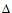 U өлшеу әдістері, 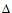 U каротажды осцциллографта өлшеу; 
- каротажды станциялардың басқа типтері және ерекшеліктері; 
- каротажды станцияның қосалқы бөліктері мен түйіндері және сипаттамалары;
- автоматты реттеу жүйесі және оларға қойылатын талаптар; 
- тереңдік, кабельді тарту, айнымалы кабель жылдамдығының, белгі салатын магнитті зонд датчиктерінің жіктелуін, әрекет принципі; 
- телемеханикалық жүйенің құрылымын, СКВ-69 типті НО17 каротажды осциллографы және релелік пульсаторы бар автоматты каротажды станцияның әрекет принципін;
- АЭКС автоматты электронды каротажды станцияның ерекшеліктері;
- Есептеу техникасының құралдарын пайдалануды;
- автоматтандырылған басқару жүйесінің маңызын;
- АБЖ жіктелуін және қамтылуын;
- ТПБАЖ жүйелерінің мақсаты мен функциясы.
Іскерліктер: 
- аспаптардың пайдалануға жарамдылығын анықтау;
- скважиналарды сынау процесiндегi параметрлердi өлшеу үшiн аспаптарды таңдау;
- термометрлердi салыстыру арқылы бақылаудың нәтижесi бойынша пайдалануға жарамдығын анықтау;
- тау жыныстары мен пайдалы қазбалардың меншікті кедергісін анықтау;
- автоматты реттеу жүйесінің функционалды схемаларын құрастыру;
- реттегішті келтіру және оның реттелетін параметріне мәнін беруді;
- сынау кезінде тәжірибелік есептерді шығарған кезде есептеу техникасын қолдану;
- ТПБАЖ жүйесі үшін ақпараттың тиімді көлемін таңдау;
- қабат қысымын және қабаттың физикалық параметрлерін өлшеу;
- скважинадағы апат кезінде датчик бөліктерінің шығынын анықтау; 
- каротажды жұмыстардың тиімділігін арттыру мақсатында тереңдік параметрлерінің берілгендерін пайдалану.
КҚ2.1.8.
КҚ2.2.8.
КҚ3.4.15.
ЖКП 11
Еңбек қорғау және өндірістік экология негізі.
Еңбек қорғау пәнінің негізгі түсініктері. 
Кәсiби аурулар және өндiрiстiк жарақаттанудың түсiнiктерi және олардың алдын алу шаралары.
Мұнай және газ өндіру объектісіндегі адам денсаулығына зиянды заттар, олардың ауаға жіберілген концентрация шегі (ЖКШ).
Өндiрiстiк санитария.
Электр тоғы соққан жағдайдағы алғашқы көмек.
Скважинаны пайдалану кезiндегi техника қауiпсiздiгi.
Фонтанды және компрессорлы кенорындарын пайдалану кезіндегі техника қауіпсіздігі.
Өрт қауіпсіздігі түсінігі.
Өрт сөндiру құралдары. Өндірістік экология ғылымы. 
Атмосфераны қорғау.
Су бассейнiн және жер қойнауын қорғау.
Мұнай және газ өндірісінде табиғи ортаға комплексті әсер ету схемасы.
Білімдер: 
- ҚР қоршаған ортаны қорғау заңдары;
- еңбек қорғау инструктажы ережелері;
- мұнай және газ скважиналарын сынау жұмысы кезіндегі қауіпсіздік ережелері;
- өрт шығу қаупі;
- өрттен қорғау қызметін ұйымдастыру;
- халықаралық заң актiлерi;
- қоршаған табиғи ортаның негізгі ластану көздерi;
- атмосфераға жіберілетін лас заттарды және қалдық су түзілуін азайту;
- апатты жағдайды анықтау жолдары;
- өндірістік жарақат пен кәсіптік аурудың ерекшеліктері;
- өндірістік жарақатты талдау әдістерінің негізгі мақсаты мен мәні;
- кәсіпшіліктің электр қондырғысына қызмет көрсету кезіндегі қауіпсіздік шаралары;
- мұнай және газ скважиналарын сынау кезiнде зиянды және апатты өндiрiстiк факторларды топтастыру;
- мекеме территориясының рациональды жарықтану;
- жұмыс объектiлерiнде өндiрiстiк санитарияға қойылатын негiзгi талаптар;
- көтеру-түсiру жұмыстары кезiндегi қауiпсiздiк талаптары;
- қабаттарды сынау және байқап көру үшін қолданылатын техникалық құралдар мен жабдықтарды қауіпсіз пайдаланудың негізгі ережелері;
- бұрғылау ерiтiндiсiн дайындау кезiнде жабдықтарға және аспаптарға қойылатын қауiпсiздiк талаптары;
- алынған сынамалар бойынша қабат флюидінің көлемі мен физико-химиялық құрамын анықтау кезіндегі қауіпсіздік шаралары;
- конструкциялар мен материалдардың жанғыштық сипаттамасы;
- сәтсiз оқиғаларды, кәсiби аурулардың себептерін талдау, зерттеу, тергеу және есепке алу тәртiбiн.
Іскерліктер: 
- зақымданған адамға алғашқы көмек көрсету; 
- өрт сөндiргiштер мен өртке қарсы инвентарьды қолдану;
- зиянды зат түрін анықтау;
- жеке қорғаныш құралдарын пайдалану;
- электр қондырғысына қызмет көрсету кезінде жеке қорғану құралдарын қолдану;
- табиғи ресурстарды тиімді пайдалану үшін ғылым мен техниканың жетістіктерін қолдану;
- өндiрiстегi жарақат өсiмiн сипаттайтын көрсеткiштердi есептеудi және Н-1, Н-2 формасы бойынша акт толтыру;
- ауа алмасу жиілігін анықтау;
- құралдармен ауадағы зиянды заттардың жiберiлген концентрация шегiн анықтау;
- ауа ортасына бақылау жүргізу.
БҚ1. 
КҚ2.1.9.
КҚ2.1.14
КҚ2.2.6.
КҚ3.4.4. 
КҚ2.3.8.
КҚ3.4.10.
КҚ3.4.11.
КҚ3.4.14.
АП 00
Арнайы пәндер
Арнайы пәндер
Арнайы пәндер
АП 01
Мұнай және газ скважиналарын бұрғылау техникасы мен технологиясы.
Мұнай-газ скважиналарын бұрғылау туралы жалпы мағлұмат.
Скважиналарды бұрғылау үшiн арналған жер үстi ғимараттары және жабдықтары туралы жалпы мағұлмат.
Бұрғылау жабдықтарының және жер үсті ғимараттарының орналасу сызбасы. 
Скважиналарды бұрғылауға дайындық жұмыстары.
Тау жыныстарының физикалық механикалық қасиеттерi.
Жыныс талқандаушы аспап.
Бұрғылау тiзбегi.
Бұрғылау ерiтiндiлерi және скважинаны жуу технологиясы.
Скважиналарды бұрғылау процесi кезiнде кездесетiн қиындықтар. Скважиналарды бұрғылау режимі.
Скважиналардың қисаюы және көлбеу скважиналарды бұрғылау. 
Қабаттарды айыру. Бұрғылау скважиналарын аяқтау. Құрылымдық-iздеме бұрғылау.
Бұрғылау кезiндегi апаттар.
Білімдер:
- бұрғылау бригадасының ішкі тәртібінің ережесін, бұрғылау бригада мүшелерінің міндеттері; 
- бұрғылау жұмыстарын жүргізу кезінде техника қауіпсіздік ережелері; 
- скважинаны бұрғылау процесі кезінде негізгі және қосымша операциялары; 
- скважинаны құру цикілі;
- бұрғылау қашауларының құрылымын және міндеті;
- бұрғылау тізбегін және оның элементтерінің міндеті;
- скважинаны бұрғылау кезінде бұрғылау ерітіндісінің функциясы;
- кигізбе тізбектерін цементтеу әдістері және мақсаты;
- мұнай және газ скважиналарын бұрғылау кезінде кездесетін қиындықтар түрлері және олардың себептері;
- апаттардың пайда болу себепері олардың сұрыпталуы, ескертуі және жою әдістері;
- әр түрлі тау – геологиялық жағдайға байланысты бұрғылау жұмысының техникасы және технологиясы;
- қиындықтарды ескерту және оларды жою әдістер шаралары;
- бұрғылау тәртібінің параметрлері, олардың қашау жұмысының көрсеткішіне және бұрғылау жылдамдығына әсері;
- бұрғылау ерітіндісі қасиеттерінің негізгі көрсеткіштері;
- кигізбе тізбегінің технологиялық құрлымын, скважинаны бекіту үшін арналған кигізбе құбырлары;;
- шегендеу материалдарын және ерітінділері, олардың негізгі қасиеттері.
Іскерліктер:
- бұрғылау басында технологиялық құжаттарды жүргізу; 
- алдын ала жұмыстарға сұраныс құру; 
- белгілі тау – геологиялық жағдайға байланысты бұрғылау әдісін таңдау және айыру;
- бұрғылау қондырғысының және таль жүйесінің шартты белгілерін шешу;
- тау жыныстарының физико- механикалық қасиеттерін ескере отырып қашау түрін таңдау;
- бұрғылау тізбегінің төменгі құрылымын таңдау;
- бұрғылау ерітіндісін таңдауды және негізгі қасиеттерін анықтау;
- аппаттарды жою үшін апат аспаптарының түрін таңдау;
- скважинаны цементтеуге арналған жабдықтардың байлау схемасын құру;
- бөлімшенің өндірістік-шаруашылық қызметіне талдау жасау;
- бұрғылау ерітіндісінің және оны өңдеу үшін қажетті химиялық реагенттер мөлшерін анықтау; 
- скважина құрамын таңдау;
- кигізбе тізбегін беріктікке есептеу;
- кигізбе тізбегінің цементтеуін есептеу;
- кигізбе тізбегінің төменгі құрылымын жинау;
- сағаны шығарып тастауға қарсы жабдықтармен байлаудың типтік сызбасын оқу; 
- бұрғылау сорабының жұмыс жасау тәртібін белгілеу; 
- апатты жою жоспарын құру.
КҚ3.4.7.
КҚ3.4.9.
АП 02
Барлау және пайдалану скважиналарында қабаттарды сынау техникасы мен технологиясы.
Барлау және пайдалану скважиналарын сынау ерекшеліктері. 
Сынау режимін жоспарлау. Бұрғылау процесінде скважиналарды сынауға арналған жабдықтарын және технологиялық сызбаларын таңдау. Қабаттарды сынау және байқауға арналған қазіргі заман техникалық құралдарды және оларды бұрғыланып жатқан скважиналарда қолдану технологиясы. Скважиналарды бұрғылау процесінде объектілерді сынау және байқау қорытындысы бойынша қабаттың параметрлерін анықтау.
Сынауға алынған сынаманың берілгені бойынша қабаттық флюидтердің физикалық-химиялық құрамы мен көлемін анықтау. 
Күрделі геологиялық-технологиялық жағдайларда қабаттарды сынақ өткізушілерді пайдалану тәжірибесі. Скважиналарды бұрғылау процесінде қабаттарды сынаудың ақпараттық әдісі.
Білімдер:
- қабат сұйықтарының химиялық құрамын және физикалық қасиеттерi;
- скважиналарға мұнай және газдың ағу шарты;
- ағуға арналған скважиналарды зерттеу әдістері;
- аспаптар мен аппаратардың қолдану;
- аспаптар мен апараттардың құрылысы және жұмыс принципі;
- аспаптар мен апараттарды скважинаға түсіру кезіндегі қауіпсіздігі;
- кәсіпшілік және өрт қауіпсіздігі ережелері және нормаларын;
- геофизикалық кабелдердің түрлері;
- кабелдің тартылу датчигі, тереңдік датчик, блок-баланстың жұмыс принципі;
каротажді-перфораторлы көтергіштердің түрлері;
- автоматті каротажді станция-лабораторияның түрлері;
- теспелеу-жару құрылғылардың түрлері;
- жарылыс құрылғылар мен жұмыс жасау кезінде қауіпсіз ережелері;
- электр коректендіруші көздер типтері;
- оларды пайдалану ережелерін және жерлендіру әдістерін анықтау;
- барлау және пайдалану скважиналарын сынау ерекшеліктері;
- қабаттарды сақтау әдістері;
- сынаудың технологиялық тәртіптерін жобалаудың әдістемесі;
- қабаттарды сынау және байқап көру үшін арналған қазіргі техникалық құралдар;
- қабаттарды сынағыштарды кеңінен қолданған кезде іздеу–барлау жұмыстарының тиімділігі.
Іскерліктер: 
- аспаптар мен аппаратарды өлшеуге дайындау;
- барлау және пайдалану скважиналарда қабат қысымын анықтау;
- сынау қабатының параметрлерін анықтау;
- скважина зерттеудің қорытындысын тұжырымдау;
- скважина жұмысының технологиялық параметрлеріне бақылау;
- жабдықтарды таңдау;
- геофизикалық аспаптарға жөндеу жүргізу, қалыпқа келтіру, реттеу;
- геофизикалық кабелдермен қолдану;
- геофизикалық станцияны және аспаптардың жұмыс тәртібін орнату;
- скважиналық аспаптарды түсіру және көтеруін орындау;
- радиометриялық зерттеу кезінде радиоактивті заттарды пайдалануді.
- электр коректендіруші көздерін, оларды пайдалану ережелерін және жерлендіру әдістерін пайдалану;
- скважинаға аппараттарды түсіру және көтеру жұмысына басшылық жасау;
- апатты және өндірістік жарақатты ескертужәне жою шараларын жасақтау;
- жұмысшыларға жұмыс орнында инструктаж ұйымдастыруы және өткізу;
- есеп техникалық құжаттарының уақытында дұрыс дайындалуын бақылау;
- бұрғылау үрдісінде скважиналарды сынау үшін технологиялық сызбалар мен жабдықтарды таңдау;
- скважиналарға құбырлармен түсірілетін қабат түбіне тірекпен және тірексіз қабаттарды сынағыштармен жұмыс жасау;
- мұнайдың, газ бен қабат суының физикалық параметрлерін есептеу. 
БҚ1. 
БҚ2. 
КҚ3.4.6.
КҚ3.4.7.
АП 03
Скважинаны геологиялық-геофизикалық зерттеу.
Гравибарлау. Гравибарлаудың физикалық негіздері. Жұмыс жүргізудің аппаратурасы және әдісі. 
Гравибарлаудың мәліметтерін пайымдау негіздері. 
Магнитті барлау. Жер өлшеуді жүргізудің негіздері мен әдісі. Магнитті барлау жұмыстарының аппаратурасы. Электрлібарлау. Электрлібарлаудың физикалық негіздері. Аппаратура және жабдықтар. Электрлібарлау әдісімен зерттеу жұмыстарын орындау техникасы. Электрлібарлаудың мәліметтерін пайымдау және өңдеу. Электрлібарлау жұмыстарын жүргізу әдістемесі. 
Сейсмобарлау. Сейсмобарлаудың физикалық негіздері. Аппаратура және жабдықтар. Жерде жүргізілетін жұмыстарды өткізу әдістемесі. Сейсмобарлау мәліметтерін пайымдау және өңдеу. Сейсмобарлау жұмыстарын өткізу әдістері. Радиометрия. Әдістің физикалық негіздері. Жер жұмыстарын өткізуге арналған аппаратуралар. Радиометриялық материалдарды пайымдау және бақылауларды өңдеу.
Барлаудың геофизикалық әдістердің қорытындысын комплексті пайдалану. 
Геофизикалық әдістерімен жердің геологиялық құрылымын зерттеу. 
Пайдалы қазбалар кенорнын барлау мен іздеу кезіндегі геофизикалық әдістерді қолдану.
Скважинаны зерттеудің геофизикалық әдістері.
Электрлік каротаж. Радиоактивті каротаж.
Акустикалық каротаж. Бұрғылау процесі кезіндегі геолого-техникалық зерттеу.
Скважинаның техникалық жағдайын бақылау.
Цементограммен, инклинограммен, кавернограммен өңдеу.
Скважинаны сынау және байқау. 
Каротаж материалының сапасын бағалау.
еуектікті анықтау. 
Мұнаймен қанығу коэффициентін анықтау.
ГИС берілгендерін пайдалану. Қалыпты геологиялық кесіндінің құрылымы.
ГИС жүргізу кезіндегі техника қауіпсіздігі талаптары.
Скважинаны каротажға дайындау.
Білімдер: 
- гравибарлаудың физикалық негіздері; 
- жұмыс жүргізудің аппаратурасы және әдісі;
- жер өлшеуді жүргізудің негіздері мен әдісі;
- магнитті барлау жұмыстарының аппаратурасының жұмыс принципін және құрылымы;
- электрлібарлаудың физикалық негіздері;
- аппаратура және жабдықтары; 
- сейсмобарлаудың физикалық негіздерін;
- радиометриялық эдістің физикалық негіздері;
- жер жұмыстарын өткізуге арналған аппаратуралар;
- скважинаны зерттеудің геофизикалық әдістері;
- электрлік каротаж;
- радиоактивті каротаж;
- акустикалық каротаж;
- бұрғылау процесі кезіндегі геолого-техникалық зерттеу;
- скважинаның техникалық жағдайын бақылау;
- қалыпты геологиялық кесіндінің құрылымы.
Іскерліктер: 
- магнитті барлау берілгендерін өңдеу;
- барлау есебін шығару;
- электрлібарлау әдісімен зерттеу жұмыстарын орындау; 
- сейсмобарлау жұмыстарын жүргізу;
- барлаудың геофизикалық әдістердің қорытындысын пайдалану;
- геофизикалық әдістерімен жердің геологиялық құрылымын зерттеу;
- пайдалы қазбалар кенорнын барлау мен іздеу кезіндегі геофизикалық әдістерді қолдануды;
-скважинаның техникалық жағдайын бақылау;
- цементограммен, инклинограммен, кавернограммен өңдеу;
- скважинаны сынау және байқауды;
- каротаж материалының сапасын бағалау;
- ГИС берілгендерін пайдалану;
- ГИС жүргізу кезіндегі техника қауіпсіздігі талаптарын сақтау;
- скважинаны каротажға дайындау.
БҚ1
БҚ2.
КҚ3.4.13.
АП 04
Бұрғылау электржабдықтары.
Мұнай өнеркәсібі кәсіпорындарының электрмен қамтамасыз етілуі. Жоғары кернеудегі қондырғылардың электржабдықтары. Электрлі жетек. Электрқозғалтқыштарын басқару схемасы және аппаратурасы. Электржабдықтарының жарылу қауіпсіздігі. Бұрғылау қондырғысының электржабдықтары. Мұнайды сораппен өндірудегі қондырғылардың электржабдығы. Кәсіпшіліктегі компрессорлық және сораптық станциялардың электржабдығы. Мұнай кәсіпшілктерін электрмен жарықтандыру, қуаттылық коэффициенті және электр энергияны тиімдеу. Техника қауіпсізідігі және қорғағыш жерлестіру құрылғылары.
Білімдер: 
- энергетика саласының негiзгi анықтамаларын;
-электрмен қамту сенімділігі бойынша қабылдағыштар сипаттамасы;
- жоғарғы вольтты электржабдықтардың жұмыс принципі;
- электр машиналары және басқару аппаратурасының құрылысы және жұмыс принципі;
- электр қондырғыларын пайдалану және қауіпсіз қызмет көрсету ережелері;
- схема элементтерінің шартты белгілері;
- бұрғылау қондырғысы электржабдықтарының құрылысы және жұмыс принципі;
- бұрғылау электр қондырғысының сұрыпталуы;
- бұрғылау қондырғысының электр жетегi, электр энергиясын тарату сызбасы;
- асинхронды және синхронды қозғалтқыштың жұмыс ремимдерi;
- құрылымдық элементтерi, қондырғы параметрлерi.
Іскерліктер: 
- электроқозғалтқыш және кабелдің дұрыс жұмысын және жүктемесiн бақылау; 
- электр тоғы соққан кезде алғашқы көмек көрсету;
- бұрғылау электржабдығының жүктемесін және қалыпты жұмысын бақылау;
- каратаж жұмысының жалпы методикасын және техника сұрақтарын білу;
- асинхронды және синхронды қозғалтқыш жұмысын бақылау;
- басқару және қорғаныс аппаратураларын таңдауы үшiн есептеулер жүргiзу;
- электрқозғалтқыш жұмысын бақылау; 
- электрқозғалтқыштарды таңдау үшiн есептеулер жүргiзудi.
БҚ1
БҚ2
КҚ3.4.9.
АП 05
Бұрғылау ертінділері және оларды скважиналарды сынау кезінде қолдану технологиясы.
Бұрғылау ертінділерінің физикалық-технологиялық қасиеттері, негіздері және олардың бұрғылау процесі тиімділігіне әсері. 
Бұрғылау ертінділері қасиеттерін реттеуге және дайындауға арналған реагенттер мен материалдар, олардың бұрғылау ертінділеріне физикалық-химиялық әсер ету механизмі. 
Бұрғылау ертінділерінің арнайы түрлері.
Қолдану жағдайы, құрамы және қолдану технологиясы. 
Бұрғылау процесі кезінде бұрғылау ертінділері қасиеттерін қалпына келтіру және реттеу.
Білімдер: 
- зертханадағы ішкі тәртіп ережесі, жұмыс орнының ұйымдастырылуы;
- балшық материалы, ауырлатқыштар, химиялық реагенттер сапасын талдау жасаған кезде техникалық қауіпсіздік ережесі;
- зертханалық жабдықтарды дайындау әдістері;
- химиялық реагенттермен жұмыс жасау ережесі;
- зертхана жабдықтарының стандарттығын тексеруі;
- химиялық реагенттермен күю кезінде алғашқы көмек көрсету;
- аспап көрсеткішіндегі мүмкін өзгерісті анықтау және жою;
- бұрғылау ерiтiндiсi қасиеттерiнiң арнайы және мiндеттi көрсеткiштерi;
- тығыздығы төмен және төмендетілген бұрғылау ерітінділерін дайындау технологиясы;
- бұрғылау ерiтiндiсінің қасиеттерiн реттеудің физикалық әдiсi.
- физико-химиялық процестердің маңызы;
- бұрғылау ертіндісін дайындау үшін және олардың қасиеттерін реттеу үшін қолданылатын матералдар және реагенттер;
- реагенттердің скважина қабырғасындағы балшық жыныстарының беріктілігіне және бұрғылау ертіндісіне әсер ететін физика-химиялық механизімінің қасиеті және міндеті;
- құнарлы қабатты ашу үшін қолданылатын бұрғылау ертіндісінің түрін, олардың артықшылығын және кемшілігін, рецептурасын, дайындау технологиясы;
- бұрғылау процесі кезінде бұрғылау ертіндісі қасиеттерінің өзгеру себебі.
Іскерліктер: 
- алғашқы құжаттарды жүргізу;
- зертханалық жабдықтарға, материалдарға, реагенттерге сұраныс беру;
- бұрғылау ерiтiндiсi қасиеттерiнiң арнайы көрсеткiштерiн анықтау;
- бұрғылау ерiтiндiсiнiң шығымын анықтау;
- химиялық реагенттер сапасын анықтау;
- бұрғылау ерiтiндiсiнің параметрлерін өңдеу үшiн қажетті рецептураны таңдау;
- бұрғылау ертіндісінің фильтратын зерттеу:
- жоғарғы кальцийлі балшықты және полимерлі-кальцийлі балшықсыз бұрғылау ерітінділерін дайындау, олардың қасиетін зерттеу;
- бұрғылау ерітіндісінің қасиеттерін қалпына келтіру үшін химиялық өңдеу рецептураларын таңдауды.
КҚ3.4.3.
КҚ3.4.9.
АП 06
Менеджмент, маркетинг және мұнайбизнесін ұйымдастыру.
Бизнес саласындағы қызмет.
Менеджмент: қызметтiң түрлерi және басқарудың жүйесi.
Менеджментті ұйымдастыру түрлері.
Топтың динамикасы және менеджмент жүйесiндегi жетекшiлiк. 
Ақпарат әлемі. Бизнестi ақпараттық қамтамасыз ету. Менеджмент жүйесіндегі маркетинг.
Маркетинг процесін басқару. Зерттеудің маркетинг жүйесі.
Бағаны саясаты. Тауарды игеру: жарнама, артық және үгіттеу.
Тауарларды тарату әдістері. Дайын өнімдердің және шикізаттардың қоры. 
Тұтынушылардың қарыздық құқықтары. Сатушылардың қарыздық міндеттері. 
Білімдер: 
- кәсіпкерліктің мәні және принциптері;
- басқару жүйесінің мақсаты және міндеті;
- топтар арасындағы жанжалды шешу жолдары;
- бизнесті ақпаратпен қамтамасыз ету;
- қазіргі ақпараттық технология;
- стандарт және тапсырманы белгілеу, бюджетті құрастыру;
- аналитакалық, өндірістік басқару функциясы;
- мұнай бизнесінде құнды шешім қабылдау;
- бизнес-жоспарды құрастыру;
- қазiргi нарықтық жағдайда басқару қызметiнiң маңызы;
- менеджмент жүйесін бақылау және реттеу;
- кәсіпорынның финанстық-экономикалық қызметі;
- маркетинг қызметінің мәні және маркетинг қызметін ұйымдастыру;
- қазiргi нарықтың шартында басқару қызметiнiң негiзi;
- менеджменттiң, бизнестiң, кәсiпкерлiктiң мақсаты, мiндетi, функциясы;
- қазiргi ақпараттық технология;
- өндiрушiлердiң пайдасын барынша көбейтудiң принциптерi.
Іскерліктер: 
- басқару құрамын анықтау;
- іс-әрекетті жоспарлау;
- жоспарлау техникасын орындау;
- пайданы арттыру жолдарын анықтау;
- өндірістің жоспарын құрастыру;
- өндірістік жағдайларға талдау жүргізу;
- фирма қызметін ұйымдастыру үшін негізгі факторларды анықтау;
- коммерциялық келіссөзді жүргізу;
- бизнес жоспарын құру;
- кәсіпкердің және оның қоғамдағы ролін анықтау;
- кәсіпорынның әрекет циклын анықтау;
- өндірістік жағдайларға талдау жасау;
- бизнес стратегиясын анықтау;
- маркетинг кешенінің талдамасын жүргіздіру;
- нарық қатынас шарттарында менеджерлерді дайындау;
- пайда есебін жүргізу;
- бюджеттi құрастырудың стандартын сақтау;
- жоспарлау техникасы білімін тәжірибеде қолдану;
- өндiрiстi автоматты реттеу үшiн әртүрлi бағаны белгiлеу;
- субьективтi және шектi пайдалылықты анықтау.
БҚ2
БҚ10
БҰАП. 00
Білім ұйымы анықтайтын пәндер**
Білім ұйымы анықтайтын пәндер**
Білім ұйымы анықтайтын пәндер**
ӨО және КП
Өндірістік оқыту және кәсіптік практика
Өндірістік оқыту және кәсіптік практика
Өндірістік оқыту және кәсіптік практика
ӨО 00
Өндірістік оқыту
ӨО 01 
Мамандыққа кіріспе.
Тәжiрибеде қолданылатын техникалық құжаттар. 
Негiзгi объектiлердi байқау кезiндегi техникалық қауiпсiздiк. 
Мұнайгаз өндіру басқармасыныңқызметi, оның құрылымы, негiзгi цехтары. Қондырғылары жабдықтары туралы жалпы мағлұмат.
Білім алушыларды өндiрiстiк қамту базасымен және оның негiзгi бөлiмшелермен таныстыру. 
Тасымалдау, құрастыру, құрастыру-тасымалдау базасының сызбалармен және құрастыру әдiстерiмен таныстыру.
Білім алушыларды бұрғылау мекемелерініңбазасымен таныстыру. 
Білімдер: 
- техникалық қауiпсiздiк және өртке қарсы қауiпсiздiк талаптары, жұмыс орнын дұрыс ұйымдастыру ережелерi;
- оқу полигондағы саймандар, жабдықтар, қондырғылар қызметi;
- өндiрiстiк қамту базасының және оның бөлiмшелерiнiң қызметi;
- топтық қондырғылардың қызметi және оның құрылымы;
- өлшеу қондырғыларыныңқызметi және оның құрылымы;
- бұрғылау мекемелерініңқызметi.
Іскерліктер:
- техникалық қауiпсiздiктi және өртке қарсы қауiпсiздiк ережелерiн сақтауы;
- жұмыс орнын дұрыс ұйымдастыруы;
- БЖБ-ның және оның негiзгi цехтарының ұйымдастыру құрылымының сызбасын құрастыруы;
- ӨҚБ-ның ұйымдастыру құрылымының сызбасын құрастыруы;
- бұрғылау қондырғыларын құрастыру және тасымалдау сызбаларын құруы;
- өлшеу қондырғыларыныңсызбасын құруы.
БҚ1.
БҚ2.
КҚ 3.4.1.
КҚ 3.4.15. 
ӨО 02
Слесарлық практика.
Белгiлеу туралы жалпы ұғым. Жазықтық және кеңiстiктiк белгiлеу. Жазықтық және кеңiстiк белгiлеу әдiстерi.
Белгiлеу кезiндегi техника қауiпсiздiгiнiң жалпы ережелерi. Техника қауiпсiздiгi бойынша арнайы талаптар.
Құралдарды күту және оны жұмысқа дайындау. Дайындама беттерін белгiлеуге дайындау. Белгiлеу сызықтарын кернеу.
Металдарды кесу, түзеу және шабу туралы жалпы мағлұмат. 
Металды кесу, түзету және шабуға арналған құралдар, құрылғылар. 
Жұмыс орнының және участоктың жабдықталуының негiзгi ережелерi.
Беттердi егелеу маңызы. Беттердi егелеу кезiндегi техника қауiпсiздiгi.
Токарь станогының құрылысы. Токарлық жұмыстар мен операцияларының негiзгi түрлерi.
Іскерліктер: 
- белгiлердi анықтауды, 
- белгiлеу сызықтарын орындауды;
- металдарды шабу, тегiстеу, кесудiң негiзгi элементтерiн орындауды;
- металды кесу және шабуға арналған құрылғыларды қолдануы,
- жұмыс орнының және аймақтың дұрыс ұйымдастырылғанын тексеруі;
- бір типті токарлі станоктарды пайдалану және басқаруы,
- бұрғылап тесу жұмыстары кезінде құралдарды, саймандарды және жабдықтарды қолдануы.
Дағдылар:
- белгiлеудi дербес орындауы;
- құралдарға дұрыс күтім жүргiзу;
- металды кесу, түзету, шабу кезiнде операцияларды дербес орындау;
- жеке қорғаныс құралдарын қолдану;
- жазық беттердi егелеуi;
- кең беттерi бар дайындамаларды орындау; 
- бұрыш астында орналасқан беттердi егелеу; 
- қолмен және машиналық өңдеумен тесiктердi тазалап өңдеудiң тәсiлдерiн практикада қолдана бiлу;
- техника қауiпсiздiгiн сақтау және өртке қарсы шараларды орындау.
БҚ1.
БҚ2.
КҚ3.4.1.-КҚ3.4.15.
ӨО 03
Геолого-геодезиялық практика.
Гелогия және геодезия ғылымы туралы қысқаша тарихи очерк. 
Жер бітімі туралы мағлұмат. Геодезиядағы проекциялар әдісі. 
Геодезиядағы биіктік жүйелері.
Тау жыныстарының, минералдардың және жәндіктердің қазба қалдықтарының арнайы жиынтығымен таныстыру. Тау жыныстарын сипаттау сызбасы мен суреттемесінің орындалуымен таныстыру. Түстік бедер сызаттық және әріптік шартты белгілері. 
Техника қауіпсіздігіне арналған алғашқы нұсқаулық. 
Ауданды анықтау тәсілдері. Ауданды геометриялық тәсілдермен есептеу. 
Ауданды анықтаудың механикалық тәсілдері. Өлшем нәтижелерінің нақтылығын бағалау
Геологиялық қималарды, сызбаларды, стратиграфиялық бағанды, карталарды құру. 
Қосымша әдебиетпен жұмыс. 
Іскерліктер: 
- дала жұмыстарын жүргізуді;
- карталар мен және жоспарлармен жұмыс жасауды;
- топографиялық карталардың номенклатураларын және масштабтарын анықтауды;
- топокарталарда рельефтердің белгілерін, шартты белгілерін анықтауды;
- бағыттау бұрыштарын анықтауды;
- меридиандарды жақындастыруды анықтауды;
- теодолитті тексеру және құрылғыларын анықтауды;
- тік және көлбеу бұрыштарды өлшеу технологиясын анықтауды;
- жазықтықтарды өлшеуге арналған аспаптармен жұмыс жасауды;
- нивелирді тексеру және құрылғыларын анықтауды.
Дағдылар:
- дала жұмыстары үшін жабдықтарды дайыдау;
- карта және тау компастың көмегімен жергілікті бағытты шамалау;
- берілген бағыт бойынша маршруттарды жүргізу;
- геоморфологиялық бақылауды жүргізу;
- топографиялық карталар бойынша есептерді шығару,
- берілген бағыт бойынша профильдерді құрастыру,
- абсолютті белгілі нүктесін есептеу, трассаның профилін құрастыру;
- теодолитті түсірілімді орындау;
- тахеометриялық түсірілімнің жобасын құрастыру.
БҚ1. 
БҚ2. 
КҚ3.4.1.-КҚ3.4.15.
ӨО 04
Бұрғылау мекемелерінде өндіріс технологиясын және жабдықтарын үйрену практикасы.
Өнеркәсiп аймағында тәртiптi сақтау нормасы. Тәжiрибек өтетеiн учаскелердегi техникалық қауiпсiздiк. Зардап шеккендерге көрсетiлетiн алғашқы көмек.
Құрылыс жұмыстарын бастау тәртiбi. Мұнара және жабдықтарды шоқты бұрғылау кезiнде жабдықтарды бөлшектеу және тасымалдау. Жабдықтарды жинау және байлау сызбалары. Мұнара маңындағы ғимараттардың түрлерi. Жинау жұмыстарына арналған жабдықтар.
Бұрғылау басында аспаптардың және кiшi механизация элементтерiнiң орналастыру.
Бұрғылау технологиясын және скважинаны сынау жұмыстарына бақылауды ұйымдастыру. БЖБ-ның диспечерлiк қызметi. Өндiрiстiк қызмет базасы, бұрғылау қызметiн ұйымдастыру тәртiбi. Материалдық қамту базасы. Транспорттық қызмет жұмыстарынұйымдастыру.
Іскерліктер: 
- iшкi тәртiп ережесiн анықтауды;
- скважина жобасының геологиялық бөлiмiн және геолого-техникалық нарядтарды анықтауды;
- бұрғылау жабдықтарының орналасу және байлау сызбасын анықтауды;
- қондырғының кинематикалық сызбасын анықтауды;
- скважина мен цементтегiш агрегаттарды байлау сызбасын анықтауды;
- түсiрiп-көтеру операциясының технологиясын анықтау;
Дағдылар:
- зардап шеккендерге алғашқы көмек көрсету;
- скважина құрудың негiзгi циклдарын анықтау;
- бұрғылау қондырғыларын жинау түрлерiн таңдау;
- бұрғылау жұмыстарын бастау үшiн қажет құжаттарды толтыру;
- бұрғылау сорабының жұмыс тәртiбiн бекiту;
- скважина конструкциясын таңдау;
- шегендеу цемент ерiтiндiсiнiң негiзгi қасиеттерiн анықтау;
- қашаудың шартты белгiлерiн оқу;
- белгiлi бiр құнарлы қабатты ашу үшiн бұрғылау ерiтiндiлерiн таңдау;
- бұрғылау ерiтiндiсiнiң түрлерiн, оны даярлау және тазалау үшiн арналған жабдықтарды таңдау;
- бұрғылау ерiтiндiсiн өңдеу үшiн арналған химиялық реагенттердiң негiзгi түрлерiнiң қажеттi мөлшерiн анықтауы.
БҚ1. 
БҚ2. 
КҚ3.4.1.-КҚ3.4.15.
КП00
Кәсіптік практика
КП 01
Жұмысшы мамандығын алу
Жұмыс орнын ұйымдастыру. Техника қауіпсіздігі және өртке қарсы қауіпсіздігі талаптарын сақтау. Өндірісте техникалық құжаттарды жүргізу ережелерін сақтау.
Скважинаны сынау (байқау) процесін біліктілік санаты жоғары скважинаны сынау (байқау) операторы басшылығымен жүргізу. 
Әрбір операциядан кейін қабатты сынағышты бөлшектеу, жуу. Скважинаны сынауға дайындау жұмыстарын орындау. Скважинаны мұнай мен газға бұрғылаудың технологиялық процесінің параметрлерін реттеу.
Жабдықтарға қызмет көрсетуді біліктілік санаты жоғары скважинаны сынау (байқау) операторы басшылығымен жүргізу. Жабдықтың жеке бөлімдерінің саңылаусыздығын тексеру. Цемент көпірін қондыруға және оны қысыммен тексеруге қатысу.
Іскерліктер: 
- техника қауiпсiздiгiнiң негiзгi ережелерiн, өртке қарсы шаралар ережелерiн сақтауы;
- сынағыш құралдар жиынтығын құрастыруы, бұрғылау құбырын таңдау;
- қондыру интервалынан өту кезіндегі қабатты сынағышты көтеру және түсіруді бақылау;
- скважина сағасындағы шығарындыға қарсы құрылғыны монтаждауға қатысу;
- скважинаны сынау (байқау) процесін біліктілік санаты жоғары скважинаны сынау (байқау) операторы басшылығымен жүргізуге қатысу.
Дағдылар:
- мұнай және газға сынау скважинасы жабдықтарына қызмет көрсету;
- әрбір операциядан кейін қабатты сынағышты бөлшектеу, жууды жүргізу;
- скважинаны сынауға дайындау жұмыстарын орындау;
- скважинаны мұнай мен газға бұрғылаудың технологиялық процесінің параметрлерін реттеу;
- бұрғы, сорап-компрессор құбырларының өлшемдерін және типін анықтау;
- қабат сынағышпен және сынама алғышпен жұмыс кезіндегі ақаудың себебін анықтау және жою; 
- скважинаны геофизикалық зерттеудің әртүрлі түрлерін орындау;
- скважиндарды сынау (байқау) операторы (каротажшы каротаж станциясы машинисі) лауазымымен жұмыс орнында жұмыс жасау.
БҚ1. 
БҚ2. 
КҚ3.4.1.-КҚ3.4.15.
КП 02 
Технологиялық практика.
Жұмыстар аумағымен, кәсіпорынның ұйымдастыру құрылымымен, геологиялық кенорын ерекшеліктерімен танысу.
Скважиналарды сынау кезінде жұмыстарды ұйымдастыру ерекшеліктері. Скважинаны сынау бойынша бригада жұмысын ұйымдастыру. Жұмысшылардың (геофизиктердің, тампонажниктердің, зерттеушілердің және т.б.) құралдарымен және күшімен операцияларды уақытылы орындау.
Жұмыс орнын ұйымдастыру. Техника қауіпсіздігі және өртке қарсы қауіпсіздігі талаптарын сақтау. 
Әрбір операциядан кейін қабатты сынағышты бөлшектеу, жуу. 
Скважинаны сынауға дайындау жұмыстарын орындау. 
Скважинаны мұнай мен газға бұрғылаудың технологиялық процесінің параметрлерін реттеу.
Бұрғы, сорап-компрессор құбырларының өлшемдерін және типін анықтау. 
Қабат сынағышпен және сынама алғышпен жұмыс кезіндегі ақаудың себебін анықтауы және жою. Скважинаны геофизикалық зерттеудің әртүрлі түрлерін орындау.
Іскерліктер: 
- жұмыс орнын ұйымдастыруды; 
- техника және өртке қарсы қауіпсіздік талаптарын сақтауды; 
- бұрғылауда қабатты сынағышымен жұмыс жасауға қажетті құралдарді дайындауды;
- жабдықтың жеке бөлімдерінің саңылаусыздығын тексеруді;
- қолданыстағы жабдықтар мен бақылау-өлшеу аспаптарының жағдайын қадағалауды;
- қабат сынағышпен және сынама алғышпен жұмыс кезіндегі ақаудың себебін анықтауы және жоюы; 
скважинаны сынауға дайындау жұмыстарын орындауды;
- каротаж кабелінің оқшаулауын тексеру және оны жөндеу реті мен ережелерін сақтауды;
- электр каротаж аппаратының дұрыстығын тексеруді;
- радиоактивті заттар сәулесін қауіпсіз пайдалану ережесін сақтауды;
- көтеріп-түсіру механизмдерінің тежеу жүйесін реттеуі және жеке түйіндерін майлауды;
- көтергіштің, кабелдің техникалық жағдайын тексеріп, жөндеу жұмыстарын орындауды;
- скважина аспаптарын, теспелеу-жару аппараттарын көтеруді және түсіруді іске асыруды;
- каротаж станциясы жұмысының экономикалық режимін орнатуды және ұстауды;
- жарылыс жұмыстарын жүргізудің ережелерін және ретін сақтауды.
Дағдылар:
- скважиндарды сынау (байқау) операторы (каротажшы каротаж станциясы машинисі) лауазымымен жұмыс орнында жұмыс жасау.
БҚ1. 
БҚ2. 
КҚ3.4.1.-КҚ3.4.15.
КП 03
Дипломалды практикасы және дипломдық жобалау.
Ішкі тәртіп ережелері, қауіпсіздік техникасы бойынша нұсқаулықтар беру.
Өз міндеті шеңберінде жқмысты орындау кезіндегі негізгі талаптармен танысу.
Скважинаны сынау кезінде қолданылатын өндірістегі жаңа технологиялармен танысу.
Дипломдық тапсырмаларға сәйкес дипломдық жобалау бойынша материалдар жинау.
Іскерліктер: 
- ішкі тәртіп ережелерін, қауіпсіздік техникасы бойынша нұсқаулықтарды сақтауды;
- скважиналарды сынау кезінде жұмыстарды ұйымдастыруды:
- қабат флюидтерінің химиялық құрамы мен физикалық қасиеттері туралы білуді;
- мұнай мен газ ағысының скважинаға келу шарттарын қадағалауды; 
- құралдар мен аппараттардың қызметі және оның спецификасын білуі; 
- құралдар мен аппараттардың жұмыс жасау принципі мен құрылуын білуі; 
- скважинаға құралдар мен аппараттарды түсіру кезіндегі қауіпсіздік шараларын сақтауды;
- өнеркәсіптік және өрт қауіпсіздігінің нормалары мен ережелерін сақтауды;
- каротажды – перфораторлы көтергіштердің түрлерін айыруды; 
- автоматты каротажды лабораториялық станциялардың жұмысын игеруді; 
- ату – жару құрылғыларының түрлері туралы білуі;
- жару құрылғыларымен жұмыс жасаған кездегі қауіпсіздік техникасының ережелерін сақтауды.
Дағдылар:
- жұмыс орнында техник-технолог ретінде жұмыс жасау;
- диплом тақырыбына сәйкес материал жинау.
БҚ1. 
БҚ2. 
КҚ3.4.1.-КҚ3.4.15.
Құзыреттер коды
Базалық құзыреттер
БҚ 1....
БҚ 2....
БҚ 3....
БҚ 4....
БҚ 5....
БҚ 6....
БҚ 7....
БҚ 8....
БҚ 9....
БҚ 10...
Жұмыс орнын ұйымдастыру, техника қауіпсіздігі, өртке қарсы қауіпсіздігі және кәсіпшілік ережелері мен нормаларын сақтау; 
Мұнайгаз өндірісі бойынша өз білімі мен дағдысын жетілдіру;
Өндірісте есеп-техникалық, технологиялық құжаттарды дайындау және жасақтау және жүргізу ережелерін сақтау;
Мамандыққа тұрақты қызығушылық көрсету және кәсібінің әлеуметтік қажеттілігі мен маңызын түсіну;
Адам мен адам арасындағы, қоғаммен және қоршаған ортамен қарым-қатынасты реттейтін тәртіптік және құқықтық нормаларды білу;
Мемлекеттік, ресми және шетел тілдерін білу, компьютерлік сауаттылықты игеру;
Құқықтық мемлекеттік белгілері мен принциптерін білу және еңбек заңдылықтарына сәйкес, өз құқықтарын қорғай білу;
Кәсіптік қызметіндегі орындалған жұмысқа және проблемаларды өз бетімен тиімді шешуге жауапкершілікпен қарау;
Қарым – қатынаста этика, эстетика және іскерлік стил ережелерін сақтау, жұмысты орындаудың тиімді жолдарын таңдауда ұжыммен бірге шешім қабылдауға қатысу
Интернет желiсiнде жұмыс жасап білу.
ТжКБ деңгейі
Біліктілік
Кәсіптік құзыреттер
1. Жоғары деңгей
2.1. Біліктіліктің коды және атауы
080601 2 – Cкважиндарды сынау (байқау) операторы*
КҚ 2.1.1. Сызбаларды КҚБЖ негізгі ережелерімен рәсімдеу және шарттарын қолдану;
КҚ 2.1.2. Схемада электр тiзбегiнiң негізгі элементтерін құрастыру;
КҚ 2.1.3. Мұнай кәсiпшiлiктерiнiң құбырларының маркаларын берiктiк тобына байланысты анықтау;
КҚ 2.1.4. Механика заңдарын, әдептерін күнделікті жұмыста қолдануды;
КҚ 2.1.5. Жылу техникасы және термодинамикалық процесс есептерін шығару;
КҚ 2.1.6. Бұрғылауда қабатты сынағышымен жұмыс жасауға қажетті құралдарді дайындау;
КҚ 2.1.7. Жабдықтың жеке бөлімдерінің саңылаусыздығын тексеру;
КҚ 2.1.8. Қолданыстағы жабдықтар мен бақылау-өлшеу аспаптарының жағдайын қадағалау;
КҚ 2.1.9. Қабат сынағышпен және сынама алғышпен жұмыс кезіндегі ақаудың себебін анықтауы және жоюы; 
КҚ 2.1.10. Мұнай мен газға скважинаны сынау жабдықтарына қызмет көрсету;
КҚ 2.1.11. Бұрғы, сорап-компрессор құбырларының өлшемдерін және типін анықтау;
КҚ 2.1.12. Скважина сағасындағы шығарындыға қарсы құрылғыны монтаждау схемасын оқу;
КҚ 2.1.13. Скважинаны сынауға дайындау жұмыстарын орындау;
КҚ 2.1.14. Скважинаны сынау (байқау) кезінде техника және өртке қарсы қауіпсіздікті сақтау.
1. Жоғары деңгей
2.2. Біліктіліктің коды және атауы
080602 2 – Каротажшы*
КҚ 2.2.1. Сызбаларды КҚБЖ негізгі ережелерімен рәсімдеу және шарттарын қолдану;
КҚ 2.2.2. Схемада электр тiзбегiнiң негізгі элементтерін құрастыру;
КҚ 2.2.3. Мұнай кәсiпшiлiктерiнiң құбырларының маркаларын берiктiк тобына байланысты анықтау;
КҚ 2.2.4. Механика заңдарын, әдептерін күнделікті жұмыста қолдануды;
КҚ 2.2.5. Жылу техникасы және термодинамикалық процесс есептерін шығару;
КҚ 2.2.6. Жұмыс орнын дайындауы, каротаж жұмысын орындау кезінде техника және өртке қарсы қауіпсіздікті сақтау;
КҚ 2.2.7. Скважинаны геофизикалық зерттеудің әртүрлі түрлерін орындау;
КҚ 2.2.8. Каротаж кабелінің оқшаулауын тексеру және оны жөндеу реті мен ережелерін сақтау;
КҚ 2.2.9. Қолданыстағы жабдықтар мен құралдардің ақауын жоюы;
КҚ 2.2.10 Электр каротаж аппаратының дұрыстығын тексеру;
КҚ 2.2.11. Радииоактивті заттар сәулесін пайдалану ережесін сақтау;
КҚ 2.2.12. Инклинометрді, каверномерді, профилемерді, дебитомерді және басқада аспаптардың жұмыс жағдайын тексеру;
КҚ 2.2.13. Көтеріп-түсіру механизмдерінің тежеу жүйесін реттеуі және жеке түйіндерін майлау;
КҚ 2.2.14. Көтергіштің, кабелдің техникалық жағдайын тексеріп, жөндеу жұмыстарын орындау;
1. Жоғары деңгей
2.3. Біліктіліктің коды және атауы
080603 2 – Каротаж стансасының машинисі*
КҚ 2.3.1. Сызбаларды КҚБЖ негізгі ережелерімен рәсімдеу және шарттарын қолдану;
КҚ 2.3.2. Схемада электр тiзбегiнiң негізгі элементтерін құрастыру;
КҚ 2.3.3. Мұнай кәсiпшiлiктерiнiң құбырларының маркаларын берiктiк тобына байланысты анықтау;
КҚ 2.3.4. Механика заңдарын, әдептерін күнделікті жұмыста қолдануды;
КҚ 2.3.5. Жылу техникасы және термодинамикалық процесс есептерін шығару;
КҚ 2.3.6. Кабелді өлшеуге, тарқатуға, жөндеуге және кабел ұшын әрлеуге қатысу;
КҚ 2.3.7. Скважина аспаптарын, теспелеу-жару аппараттарын көтеруді және түсіруді іске асыру;
КҚ 2.3.8. Станция жабдықтары жұмысындағы ақауды анықтауы және жою;
КҚ 2.3.9. Каротаж станциясы жұмысының экономикалық режимін орнатуы және ұстау;
КҚ 2.3.10. Геофизикалық жабдықтарды тексеруді жүргізу;
КҚ 2.3.11. Жарылыс жұмыстарын жүргізудің ережелерін және ретін сақтау;
2. Орта буын маманы
3.4. Біліктіліктің коды және атауы
080604 3 – Техник-технолог
КҚ 3.4.1. Тәжірибелік өндірістік міндеттерді анықтамалар және ақпараттан өз бетінше ізденіс арқылы, сонымен қатар қазіргі кездегі техника негізінде шешу;
КҚ 3.4.2. Инженерлік-техникалық қызметкерлердің іскерлік стилі мен ұқыптылық ережелерін қадағалау;
КҚ 3.4.3. Кәсіпшілік және өрт қауіпсіздігі ережелерін және нормаларын сақтауды бақылауы және қамтамасыз ету;
КҚ 3.4.4. Қоршаған ортаны қорғау талаптарын орындауды бақылауы және қамтамасыз ету;
КҚ 3.4.5. Өндірістің режимі және процесін үйлестіруге байланысты техникалық құжаттарға өзгеріс енгізу;
КҚ 3.4.6. Скважинаны радиометриялық зерттеу кезінде радиоактивті заттарды пайдалану операцияларына басшылық жасау;
КҚ 3.4.7. Технологиялық процестің картасын және басқа да технологиялық құжаттарды құру;
КҚ 3.4.8. Электр коректендіруші көздер типтерін, оларды пайдалану ережелерін және жерлендіру әдістерін анықтау;
КҚ 3.4.9. Скважинаға аппараттарды түсіру және көтеру жұмысына басшылық жасау;
КҚ 3.4.10. Апатты және өндірістік жарақатты ескерту шараларын жасақтау;
КҚ 3.4.11. Жұмысшыларға жұмыс орнында инструктаж ұйымдастыруы және өткізу;
КҚ 3.4.12. Жаңа техника мен технологияны енгізудің экономикалық тиімділігін анықтауы;
КҚ 3.4.13. Белгілі уақыт аралығындағы скважинаны геофизикалық зерттеу жұмысы қорытындысына анализ жасау;
КҚ 3.4.14. Апатты және өндірістік жарақатты ескерту шараларын жасақтау;
КҚ 3.4.15. Технологиялық жабдықтарды апатсыз пайдаланудың бригадасының жұмысын үйлестіруі;Қазақстан Республикасы
Білім және ғылым министрінің
2015 жылғы 15 маусымдағы
№ 384 бұйрығына 818-қосымша
Циклдер және пәндердің индексі
Циклдер және пәндердің атаулары
Бақылау нысаны
Бақылау нысаны
Бақылау нысаны
Бақылау нысаны
Оқу уақытының көлемі (сағ.)
Оқу уақытының көлемі (сағ.)
Оқу уақытының көлемі (сағ.)
Оқу уақытының көлемі (сағ.)
Курстар бойынша бөлу*
Циклдер және пәндердің индексі
Циклдер және пәндердің атаулары
емтихан
сынақ
бақылау жұмыстарының саны
курстық жоба (жұмыс)
Барлығы
оның ішінде
оның ішінде
оның ішінде
Курстар бойынша бөлу*
Циклдер және пәндердің индексі
Циклдер және пәндердің атаулары
емтихан
сынақ
бақылау жұмыстарының саны
курстық жоба (жұмыс)
Барлығы
теориялық сабақтар
практикалық (зертханалық-практикалық) сабақтар
курстық жоба (жұмыс)
Курстар бойынша бөлу*
1
2
3
4
5
6
7
8
9
10
11
ЖБП 00
Жалпы білім беретін пәндер 
1448
-
1-2
ЖГП 00
Жалпы гуманитарлық пәндер (кәсіптік 
қазақ (орыс) тілі, кәсіптік шетел тілі, дене тәрбиесі)
316
1-3
ЖКП 00
Жалпы кәсіптік пәндер 
444
194
250
1-3
ЖКП 01
Мемлекеттік тілде іс жүргізу
+
32
32
ЖКП 02
Инженерлік графика және машина құрастыру сызуы
+
+
66
66
ЖКП 03
Жалпы электротехника және электроника негізі 
+
+
18
10
8
ЖКП 04
Техникалық механика негізі
+
+
+
80
42
38
ЖКП 05
Металдар технологиясы және конструкциялық материалдар
+
+
24
14
10
ЖКП 06
Станоктармен құралдар және металды кесу арқылы өңдеу
+
+
24
14
10
ЖКП 07
Техникалық өлшеу және стандарттау негізі
+
+
24
14
10
ЖКП 08
Өндірістік экономика, жоспарлау және өндірісті ұйымдастыру
+
+
50
30
20
ЖКП 09
Өндірісті автоматтандыру негізі және ТПБАЖ
+
+
+
58
30
28
ЖКП 10
Еңбек қорғау және өндірістік экология
+
+
+
68
40
28
АП 00
Арнайы пәндер
552
298
254
1-3
АП 01
Сала технологиясы
+
+
82
48
34
АП 02
Бұрғылау машиналары мен механизмдері
+
+
+
90
42
48
АП 03
Мұнай кәсіпшілік машиналары мен механизмдері
+
+
+
92
50
42
АП 04
Бұрғылау және мұнaй кәсіпшілік жабдықтарын құрастыру, жөндеу және техникалық қызмет көрсету
+
+
+
170
86
84
АП 05
Іштен жану қозғалытқыштары
+
+
28
18
10
АП 06
Өндіру және бұрғылау объектілерінің электр жабдықтары
+
+
52
30
22
АП 07
Компрессор қондырғылары және сораптар
+
38
24
14
БҰАП 00
Білім беру ұйымы анықтайтын пәндер**
48-
297**
ӨО және КП 00
Өндірістік оқыту және кәсіптік практика
1224
ӨО 00
Өндірістік оқыту
396
ӨО 01
Слесарлық практика
108
ӨО 02
Механикалық практика
144
ӨО 03
Технологиялық процестер мен жабдықтарды үйрену
144
КП 00
Кәсіптік практика
828
КП 01
Жұмысшы мамандығын алу
360
КП02
Технологиялық практика
468
АА00
Аралық аттестаттау
216
ҚА 00
Қорытынды аттестаттау
72
ҚА 01
Қорытынды аттестаттау***
60
ҚА 02
(КДДБ)
Кәсіптік даярлық деңгейін бағалау және біліктілікті беру
12
Міндетті оқыту жиыны
4320
К
Консультациялар
Оқу жылына 100 сағаттан артық болмауы керек
Оқу жылына 100 сағаттан артық болмауы керек
Оқу жылына 100 сағаттан артық болмауы керек
Оқу жылына 100 сағаттан артық болмауы керек
Оқу жылына 100 сағаттан артық болмауы керек
Оқу жылына 100 сағаттан артық болмауы керек
Оқу жылына 100 сағаттан артық болмауы керек
Оқу жылына 100 сағаттан артық болмауы керек
Оқу жылына 100 сағаттан артық болмауы керек
Ф
Факультативтік сабақтар 
Теориялық оқыту кезеңінде аптасына 4 сағаттан артық болмауы керек
Теориялық оқыту кезеңінде аптасына 4 сағаттан артық болмауы керек
Теориялық оқыту кезеңінде аптасына 4 сағаттан артық болмауы керек
Теориялық оқыту кезеңінде аптасына 4 сағаттан артық болмауы керек
Теориялық оқыту кезеңінде аптасына 4 сағаттан артық болмауы керек
Теориялық оқыту кезеңінде аптасына 4 сағаттан артық болмауы керек
Теориялық оқыту кезеңінде аптасына 4 сағаттан артық болмауы керек
Теориялық оқыту кезеңінде аптасына 4 сағаттан артық болмауы керек
Теориялық оқыту кезеңінде аптасына 4 сағаттан артық болмауы керек
Барлығы
4960Қазақстан Республикасы
Білім және ғылым министрінің
2015 жылғы 15 маусымдағы
№ 384 бұйрығына 819-қосымша
Циклдер және пәндердің индексі
Циклдер және пәндердің атаулары
Бақылау нысаны
Бақылау нысаны
Бақылау нысаны
Бақылау нысаны
Оқу уақытының көлемі (сағ.)
Оқу уақытының көлемі (сағ.)
Оқу уақытының көлемі (сағ.)
Оқу уақытының көлемі (сағ.)
Курстар бойынша бөлу*
Циклдер және пәндердің индексі
Циклдер және пәндердің атаулары
емтихан
сынақ
бақылау жұмыстарының саны
курстық жоба (жұмыс)
Барлығы 
оның ішінде
оның ішінде
оның ішінде
Курстар бойынша бөлу*
Циклдер және пәндердің индексі
Циклдер және пәндердің атаулары
емтихан
сынақ
бақылау жұмыстарының саны
курстық жоба (жұмыс)
Барлығы 
теориялық сабақтар
практикалық (зертханалық-практикалық) сабақтар
курстық жоба (жұмыс)
Курстар бойынша бөлу*
1
2
3
4
5
6
7
8
9
10
11
ЖБП 00
Жалпы білім беретін пәндер 
524
1-2
ЖКП 00
Жалпы кәсіптік пәндер 
468
318
150
1-2
ЖКП 01
Мемлекеттік тілде іс жүргізу
+
+
32
32
ЖКП 02
Инженерлік графика және машина құрастыру сызуы
+
64
18
46
ЖКП 03
Жалпы электротехника және электроника негізі 
+
18
12
6
ЖКП 04
Техникалық механика негізі
+
+
90
62
28
ЖКП 05
Металдар технологиясы және конструкциялықматериалдар
+
18
18
ЖКП 06
Станоктармен құралдар және металды кесу арқылы өңдеу
+
18
18
ЖКП 07
Техникалық өлшеу және стандарттау негізі
+
28
28
ЖКП 08
Өндірістік экономика, жоспарлау және өндірісті ұйымдастыру
+
+
46
40
6
ЖКП 09
Өндірісті автоматтандыру негізі және ТПБАЖ
+
76
58
18
ЖКП 10
Еңбек қорғау және өндірістік экология
+
78
64
14
АП 00
Арнайы пәндер
580
412
168
1-2
АП 01
Сала технологиясы
+
+
90
60
30
АП 02
Бұрғылау машиналары мен механизмдері
+
+
+
112
80
32
АП 03
Мұнайкәсіпшілік машиналары мен механизмдері
+
+
+
102
68
34
АП 04
Бұрғылау және мұнай кәсіпшілік жабдықтарын құрастыру, жөндеу және техникалық қызмет көрсету
+
+
+
128
80
48
АП 05
Іштен жану қозғалтқыштары
+
+
48
40
8
АП 06
Өндіру және бұрғылау объектілерінің электр жабдықтары
+
+
50
42
8
АП 07
Компрессор қондырғылары және сораптар
+
+
50
42
8
БҰАП 00
Білім беру ұйымы анықтайтын пәндер**
48-
310**
ӨО және КП 00
Өндірістік оқыту және кәсіптік практика
1116
ӨО 00
Өндірістік оқыту
252
ӨО01
Слесарлық практика
72
ӨО 02
Механикалық практика
72
ӨО03
Технологиялық процестер мен жабдықтарды үйрену
108
КП 00
Кәсіптік практика
864
КП01
Жұмысшы мамандығын алу
360
КП02
Технологиялық практика
504
АА00
Аралық аттестаттау
108
ҚА 00
Қорытынды аттестаттау
36
ҚА 01
Қорытынды аттестаттау***
24
ҚА 02
(КДДБ)
Кәсіптік даярлық деңгейін бағалау және біліктілікті беру
12
Міндетті оқыту жиыны
2880
К
Консультациялар
Оқу жылына 100 сағаттан артық болмауы керек
Оқу жылына 100 сағаттан артық болмауы керек
Оқу жылына 100 сағаттан артық болмауы керек
Оқу жылына 100 сағаттан артық болмауы керек
Оқу жылына 100 сағаттан артық болмауы керек
Оқу жылына 100 сағаттан артық болмауы керек
Оқу жылына 100 сағаттан артық болмауы керек
Оқу жылына 100 сағаттан артық болмауы керек
Оқу жылына 100 сағаттан артық болмауы керек
Ф
Факультативтік сабақтар 
Теориялық оқыту кезеңінде аптасына 4 сағаттан артық болмауы керек
Теориялық оқыту кезеңінде аптасына 4 сағаттан артық болмауы керек
Теориялық оқыту кезеңінде аптасына 4 сағаттан артық болмауы керек
Теориялық оқыту кезеңінде аптасына 4 сағаттан артық болмауы керек
Теориялық оқыту кезеңінде аптасына 4 сағаттан артық болмауы керек
Теориялық оқыту кезеңінде аптасына 4 сағаттан артық болмауы керек
Теориялық оқыту кезеңінде аптасына 4 сағаттан артық болмауы керек
Теориялық оқыту кезеңінде аптасына 4 сағаттан артық болмауы керек
Теориялық оқыту кезеңінде аптасына 4 сағаттан артық болмауы керек
Барлығы
3312Қазақстан Республикасы
Білім және ғылым министрінің
2015 жылғы 15 маусымдағы
№ 384 бұйрығына 820-қосымша
Циклдер және пәндердің индексі 
Циклдер және пәндердің атаулары
Бақылау нысаны
Бақылау нысаны
Бақылау нысаны
Бақылау нысаны
Оқу уақытының көлемі (сағ.)
Оқу уақытының көлемі (сағ.)
Оқу уақытының көлемі (сағ.)
Оқу уақытының көлемі (сағ.)
Курстар бойынша бөлу*
Циклдер және пәндердің индексі 
Циклдер және пәндердің атаулары
емтихан
сынақ
бақылау жұмыстарының саны
курстық жоба (жұмыс)
Барлығы 
оның ішінде
оның ішінде
оның ішінде
Курстар бойынша бөлу*
Циклдер және пәндердің индексі 
Циклдер және пәндердің атаулары
емтихан
сынақ
бақылау жұмыстарының саны
курстық жоба (жұмыс)
Барлығы 
Теориялық сабақтар
практикалық (зертханалық-практикалық ) сабақтар
курстық жоба (жұмыс)
Курстар бойынша бөлу*
1
2
3
4
5
6
7
8
9
10
11
ЖГП00
Жалпы гуманитарлық пәндер (кәсіптік қазақ (орыс) тілі, кәсіптік шетел тілі, Қазақстан тарихы, дене тәрбиесі)
304
1
ЖКП00
Жалпы кәсіптік пәндер 
220
172
48
1
ЖКП 01
Инженерлік графика және машина құрастыру сызуы
+
14
14
ЖКП 02
Жалпы электротехника және электроника негізі 
+
14
14
ЖКП 03
Техникалық механика негізі
+
14
14
ЖКП 04
Металдар технологиясы және конструкциялық материалдар
+
18
18
ЖКП 05
Станоктармен құралдар және металды кесу арқылы өңдеу
+
18
18
ЖКП 06
Техникалық өлшеу және стандарттау негізі
+
18
8
10
ЖКП 07
Өндірістік экономика, жоспарлау және өндірісті ұйымдастыру 
+
+
22
12
10
ЖКП 08
Өндірісті автоматтандыру негізі және ТПБАЖ
+
+
48
40
8
ЖКП 09
Еңбек қорғау және өндірістік экология
+
+
54
48
6
АП 00
Арнайы пәндер
220
122
98
1
АП 01
Сала технологиясы
+
18
12
6
АП 02
Бұрғылау машиналары мен механизмдері
+
18
12
6
АП 03
Мұнайкәсіпшілік машиналары мен механизмдері
+
+
56
44
12
АП 04
Бұрғылау және мұнай кәсіпшілік жабдықтарын құрастыру, жөндеу және техникалық қызмет көрсету
+
+
74
74
АП 05
Іштен жану қозғалтқыштары
+
18
18
АП 06
Өндіру және бұрғылау объектілерінің электр жабдықтары
+
18
18
АП 07
Компрессор қондырғылары және сораптар
+
18
18
БҰАП 00
Білім беру ұйымы анықтайтын пәндер**
48-
158**
ӨО және КП 00
Өндірістік оқыту және кәсіптік практика
576
КП 00
Кәсіптік практика
576
КП 01
Жұмысшы мамандығын алу
252
КП 02
Технологиялық практика
324
АА 00
Аралық аттестаттау
36
ҚА00
Қорытынды аттестаттау
36
ҚА 01
Қорытынды аттестаттау***
24
ҚА 02
(КДДБ)
Кәсіптік даярлық деңгейін бағалау және біліктілікті беру
12
Міндетті оқыту жиыны
1440
К
Консультациялар
Оқу жылына 100 сағаттан артық болмауы керек
Оқу жылына 100 сағаттан артық болмауы керек
Оқу жылына 100 сағаттан артық болмауы керек
Оқу жылына 100 сағаттан артық болмауы керек
Оқу жылына 100 сағаттан артық болмауы керек
Оқу жылына 100 сағаттан артық болмауы керек
Оқу жылына 100 сағаттан артық болмауы керек
Оқу жылына 100 сағаттан артық болмауы керек
Оқу жылына 100 сағаттан артық болмауы керек
Ф
Факультативтік сабақтар 
Теориялық оқыту кезеңінде аптасына 4 сағаттан артық болмауы керек
Теориялық оқыту кезеңінде аптасына 4 сағаттан артық болмауы керек
Теориялық оқыту кезеңінде аптасына 4 сағаттан артық болмауы керек
Теориялық оқыту кезеңінде аптасына 4 сағаттан артық болмауы керек
Теориялық оқыту кезеңінде аптасына 4 сағаттан артық болмауы керек
Теориялық оқыту кезеңінде аптасына 4 сағаттан артық болмауы керек
Теориялық оқыту кезеңінде аптасына 4 сағаттан артық болмауы керек
Теориялық оқыту кезеңінде аптасына 4 сағаттан артық болмауы керек
Теориялық оқыту кезеңінде аптасына 4 сағаттан артық болмауы керек
Барлығы
1656Қазақстан Республикасы
Білім және ғылым министрінің
2015 жылғы 15 маусымдағы
№ 384 бұйрығына 821-қосымша
Циклдер және пәндердің индексі 
Циклдер және пәндердің атаулары
Бақылау нысаны
Бақылау нысаны
Бақылау нысаны
Бақылау нысаны
Оқу уақытының көлемі (сағ.)
Оқу уақытының көлемі (сағ.)
Оқу уақытының көлемі (сағ.)
Оқу уақытының көлемі (сағ.)
Курстар бойынша бөлу*
Циклдер және пәндердің индексі 
Циклдер және пәндердің атаулары
емтихан
сынақ
бақылау жұмыстарының саны
Курстық жоба (жұмыс)
Барлығы
оның ішінде
оның ішінде
оның ішінде
Курстар бойынша бөлу*
Циклдер және пәндердің индексі 
Циклдер және пәндердің атаулары
емтихан
сынақ
бақылау жұмыстарының саны
Курстық жоба (жұмыс)
Барлығы
теориялық сабақтар
практикалық (зертханалық-практикалық) сабақтар
курстық жоба (жұмыс)
Курстар бойынша бөлу*
1
2
3
4
5
6
7
8
9
10
11
ЖБП 00
Жалпы білім беретін пәндер 
1448
1-2
ЖГП 00
Жалпы гуманитарлық пәндер (кәсіптік қазақ (орыс) тілі, кәсіптік шетел тілі, дене тәрбиесі) 
400
1-4
ӘЭП 00
Әлеуметтік -экономикалық пәндер (мәдениеттану, философия негіздері, экономика негіздері, әлеуметтану және саясаттану негіздері, құқық негіздері)
180
1-4
ЖКП.00
Жалпы кәсіптік пәндер 
850
522
312
16
1-4
ЖКП 01
Мемлекеттік тілде іс жүргізу
+
+
52
52
ЖКП 02
Инженерлік графика және машина құрастыру сызуы
+
+
92
40
52
ЖКП 03
Жалпы электротехника және электроника негізі 
+
+
78
58
20
ЖКП 04
Техникалық механика негізі
+
+
+
114
78
36
ЖКП 05
Техникалық өлшеу және стандарттау негізі
+
+
78
58
20
ЖКП 06
Станоктармен құралдар және металды кесу арқылы өңдеу
+
+
78
56
22
ЖКП 07
Металдар технологиясы және конструкциялық материалдар
+
+
72
58
14
ЖКП 08
Қолданбалы информатика
+
+
42
42
ЖКП 09
Өндірістік экономика, жоспарлау және өндірісті ұйымдастыру
+
+
+
+
70
38
16
16
ЖКП 10
Өндірісті автоматтандыру негізі және ТПБАЖ
+
+
+
78
60
18
ЖКП 11
Еңбек қорғау және өндірістік экология
+
+
+
96
76
20
АП 00
Арнайы пәндер
746
488
228
30
1-4
АП 01
Сала технологиясы
+
+
94
74
20
АП 02
Бұрғылау машиналары мен механизмдері
+
+
+
138
80
58
АП 03
Мұнай кәсіпшілік машиналары мен механизмдері
+
+
+
120
80
40
АП 04
Бұрғылау және мұнай кәсіпшілік жабдықтарын құрастыру, жөндеу және техникалық қызмет көрсету
+
+
+
+
206
136
40
30
АП 05
Іштен жану қозғалтқыштары
+
+
36
26
10
АП 06
Менеджмент, маркетинг және мұнай бизнесін ұйымдастыру
+
+
36
18
18
АП 07
Өндіру және бұрғылау объектілерінің электр жабдықтары
+
+
68
46
22
АП 08
Компрессор қондырғылары және сораптар
+
48
28
20
БҰАП 00
Білім беру ұйымы анықтайтын пәндер**
48-
447**
ӨО 00 және КП 00
Өндірістік оқыту және кәсіптік практика
1728
ӨО 00
Өндірістік оқыту
432
ӨО 01
Мамандыққа кіріспе
36
ӨО 02
Слесарлық практика
108
ӨО 03
Механикалық практика
144
ӨО 04
Технологиялық процестер мен жабдықтарды үйрену
144
КП 00
Кәсіптік практика
1296
КП 01
Жұмысшы мамандығын алу
360
КП 02
Технологиялық практика
504
КП 03
Диплом алды практикасы
180
КП 04
дипломдық жобалау
252
АА 00
Аралық аттестаттау
288
ҚА 00
Қорытынды аттестаттау
72
ҚА 01
Қорытынды аттестаттау***
60
ҚА 02
(КДДБ)
Кәсіптік даярлық деңгейін бағалау және біліктілікті беру
12
Міндетті оқыту жиыны
5760
К
Консультациялар
Оқу жылына 100 сағаттан артық болмауы керек
Оқу жылына 100 сағаттан артық болмауы керек
Оқу жылына 100 сағаттан артық болмауы керек
Оқу жылына 100 сағаттан артық болмауы керек
Оқу жылына 100 сағаттан артық болмауы керек
Оқу жылына 100 сағаттан артық болмауы керек
Оқу жылына 100 сағаттан артық болмауы керек
Оқу жылына 100 сағаттан артық болмауы керек
Оқу жылына 100 сағаттан артық болмауы керек
Ф
Факультативтік сабақтар 
Теориялық оқыту кезеңінде аптасына 4 сағаттан артық болмауы керек
Теориялық оқыту кезеңінде аптасына 4 сағаттан артық болмауы керек
Теориялық оқыту кезеңінде аптасына 4 сағаттан артық болмауы керек
Теориялық оқыту кезеңінде аптасына 4 сағаттан артық болмауы керек
Теориялық оқыту кезеңінде аптасына 4 сағаттан артық болмауы керек
Теориялық оқыту кезеңінде аптасына 4 сағаттан артық болмауы керек
Теориялық оқыту кезеңінде аптасына 4 сағаттан артық болмауы керек
Теориялық оқыту кезеңінде аптасына 4 сағаттан артық болмауы керек
Теориялық оқыту кезеңінде аптасына 4 сағаттан артық болмауы керек
Барлығы
6588Қазақстан Республикасы
Білім және ғылым министрінің
2015 жылғы 15 маусымдағы
№ 384 бұйрығына 822-қосымша
Циклдер және пәндердің индексі 
Циклдер және пәндердің атаулары
Бақылау нысаны
Бақылау нысаны
Бақылау нысаны
Бақылау нысаны
Оқу уақытының көлемі (сағ.)
Оқу уақытының көлемі (сағ.)
Оқу уақытының көлемі (сағ.)
Оқу уақытының көлемі (сағ.)
Курстар бойынша бөлу*
Циклдер және пәндердің индексі 
Циклдер және пәндердің атаулары
емтихан
сынақ
бақылау жұмыстарының саны
курстық жоба (жұмыс)
Барлығы 
оның ішінде
оның ішінде
оның ішінде
Курстар бойынша бөлу*
Циклдер және пәндердің индексі 
Циклдер және пәндердің атаулары
емтихан
сынақ
бақылау жұмыстарының саны
курстық жоба (жұмыс)
Барлығы 
теориялық сабақтар
практикалық (зертханалық-практикалық) сабақтар
курстық жоба (жұмыс)
Курстар бойынша бөлу*
1
2
3
4
5
6
7
8
9
10
11
ЖГП 00
Жалпы гуманитарлық пәндер (кәсіптік қазақ (орыс) тілі, кәсіптік шетел тілі, дене тәрбиесі, қазақстан тарихы)
472
1-3
ӘЭП 00
Әлеуметтік-экономикалық пәндер ( мәдениеттану, философия негіздері, әлеуметтану және саясаттану негіздері, экономика негіздері, құқық негіздері)
180
1-3
ЖКП 00
Жалпы кәсіптік пәндер 
840
548
276
16
1-3
ЖКП 01
Мемлекеттік тілде іс жүргізу
+
+
42
8
34
ЖКП 02
Инженерлік графика және машина құрастыру сызуы
+
+
80
20
60
ЖКП 03
Жалпы электротехника және электроника негізі 
+
+
78
68
10
ЖКП 04
Техникалық механика негізі
+
+
+
114
88
26
ЖКП 05
Техникалық өлшеу және стандарттау негізі
+
+
78
58
20
ЖКП 06
Станоктармен құралдар және металды кесу арқылы өңдеу
+
+
78
56
22
ЖКП 07
Металдар технологиясы және конструкциялық материалдар
+
+
72
58
14
ЖКП 08
Қолданбалы информатика
+
+
36
36
ЖКП 09
Өндірістік экономика, жоспарлау және өндірісті ұйымдастыру
+
+
+
70
38
16
16
ЖКП 10
Өндірісті автоматтандыру негізі және ТПБАЖ
+
+
+
96
78
18
ЖКП 11
Еңбек қорғау және өндірістік экология
+
+
+
96
76
20
АП 00
Арнайы пәндер
764
614
120
30
1-3
АП 01
Сала технологиясы
+
+
+
94
84
10
АП 02
Бұрғылау машиналары мен механизмдері
+
+
+
132
102
30
АП 03
Мұнай кәсіпшілік машиналары мен механизмдері
+
+
+
120
100
20
АП 04
Бұрғылау және мұнай кәсіпшілік жабдықтарын құрастыру, жөндеу және техникалық қызмет көрсету
+
+
+
+
206
156
20
30
АП 05
Іштен жану қозғалтқыштары
+
+
60
50
10
АП 06
Менеджмент, маркетинг және мұнайбизнесін ұйымдастыру
+
+
36
28
8
АП 07
Өндіру және бұрғылау объектілерінің электр жабдықтары
+
+
68
56
12
АП 08
Компрессор қондырғылары және сораптар
+
+
48
38
10
БҰАП 00
Білім беру ұйымы анықтайтын пәндер**
48-
449**
ӨО және КП 00
Өндірістік оқыту және кәсіптік практика
1728
ӨО 00
Өндірістік оқыту
432
ӨО 01
Мамандыққа кіріспе
36
ӨО 02
Слесарлық практика
108
ӨО 03
Механикалық практика
144
ӨО 04
Технологиялық процестер мен жабдықтарды үйрену
144
КП 00
Кәсіптік практика
1296
КП 01
Жұмысшы мамандығын алу
360
КП 02
Технологиялық практика
504
КП 03
Диплом алды практикасы
180
КП 04
Дипломдық жобалау
252
АА 00
Аралық аттестаттау
216
ҚА 00
Қорытынды аттестаттау
72
ҚА 01
Қорытынды аттестаттау***
60
ҚА 02
(КДДБ)
Кәсіптік даярлық деңгейін бағалау және біліктілікті беру
12
Міндетті оқыту жиыны
4320
К
Консультациялар
Оқу жылына 100 сағаттан артық болмауы керек
Оқу жылына 100 сағаттан артық болмауы керек
Оқу жылына 100 сағаттан артық болмауы керек
Оқу жылына 100 сағаттан артық болмауы керек
Оқу жылына 100 сағаттан артық болмауы керек
Оқу жылына 100 сағаттан артық болмауы керек
Оқу жылына 100 сағаттан артық болмауы керек
Оқу жылына 100 сағаттан артық болмауы керек
Оқу жылына 100 сағаттан артық болмауы керек
Ф
Факультативтік сабақтар
Теориялық оқыту кезеңінде аптасына 4 сағаттан артық болмауы керек
Теориялық оқыту кезеңінде аптасына 4 сағаттан артық болмауы керек
Теориялық оқыту кезеңінде аптасына 4 сағаттан артық болмауы керек
Теориялық оқыту кезеңінде аптасына 4 сағаттан артық болмауы керек
Теориялық оқыту кезеңінде аптасына 4 сағаттан артық болмауы керек
Теориялық оқыту кезеңінде аптасына 4 сағаттан артық болмауы керек
Теориялық оқыту кезеңінде аптасына 4 сағаттан артық болмауы керек
Теориялық оқыту кезеңінде аптасына 4 сағаттан артық болмауы керек
Теориялық оқыту кезеңінде аптасына 4 сағаттан артық болмауы керек
Барлығы
4960Қазақстан Республикасы
Білім және ғылым министрінің
2015 жылғы 15 маусымдағы
№ 384 бұйрығына 823-қосымша
Циклдің (пәннің) индексі
Пәннің, практиканың атауы және негізгі бөлімдері
Қалыптасатын білімдер, іскерліктер және дағдылар
Қалыптасатын құзыреттер коды
ЖБП 00
Жалпы білім беретін пәндер
Жалпы білім беретін пәндер
Жалпы білім беретін пәндер
ЖГП 00
Жалпы гуманитарлық пәндер
Жалпы гуманитарлық пәндер
Жалпы гуманитарлық пәндер
ЖГП 01
Кәсіптік қазақ (орыс) тілі.
Тілді дамыту. Тілдік коммуникация.
Мәтін. Мәтін принципі.
Кәсіптік – іскерлік тілдесу.
Өндірістік құжаттардың негізгі түрлері. Оларды құрастыру мен рәсімдеудің ережелері. Іскерлік хаттар. Жеке іскерлік қағаздар. Іскерлік құжаттардағы сөз тәртібі.
Тілдік модификация факторларының негізгі құралдары: сөздік, анықтамалық, техникалық тесттер.
Білімдер:
- қазақ (орыс) тілін білу, кәсіптік бағыттағы мәтіндермен жұмыс істеуге және оларды талдауға қажетті лексикалық және грамматикалық минимумдар;
- қазақ (орыс) әдеби тілінің публицистикалық және ресми-іскерлік қазақ (орыс) тілінің нормалары, белгілері, жанрлары; 
- қазақ (орыс) орфографиясы мен пунктуациясының негізгі принциптері;
- фонетика, сөзжасам, морфология және синтаксис бойынша негізгі мәліметтер.
Іскерліктер:
- ауызша іскерлік коммуникацияның дағдыларын қолдана білуі;
- түрлі жанрдағы жазбаша, ауызша мәтіндер құруы;
- кәсіптік түрлі тілдік құралдарды меңгеруі;
- кәсіптік бағыттағы мәтіндерді редакциялау және жетілдіру.
БҚ 9
БҚ 10
ҚҚ 2.1.12. КҚ2.2.9.
ЖГП 02
Кәсіптік шетел тілі.
Кәсіптік шетел тілдерінің негізі. Кәсіптік терминдер мен фразеологиялық айналымдар.
Мамандығы бойынша кәсіптік, іскерлік тіл негізі.
Ауызша кәсіптік іскерлік қарым-қатынас және оның нормалары.
Тілдік факторлардың негізгі кодтары: сөздік, анықтамалық, техникалық мәтін. 
Аударма техникасы (сөздікпен), кәсіптік бағыттағы мәтіндерді аудару.
Білімдер:
- шетел тілін үйреніп, кәсіптік бағыттағы мәтіндермен жұмыс істеу және грамматикалық минимумды меңгеру;
- тілдік нормаларды, тілдесудің іскерлік аясындағы стилистикасын игеру;
Іскерліктер:
- ауызша іскерлік коммуникацияның дағдыларын қолдана білуі;
- іс құжаттарын редакциялауы;
- кәсіптік бағыттағы мәтіндерді жетілдіру, редакциялауы.
БҚ 9
БҚ 10
ҚҚ 2.1.12. КҚ2.2.9.
ЖГП 03
Дене тәрбиесі.
Адамның әлеуметтік кәсіптік жалпы мәдени дамуындағы дене тәрбиесінің рөлі; 
Дене тәрбиесінің әлеуметтік биологиялық және психофизиологиялық негізі.
Өзін өзі жетілдірудің физикалық және спорттық негізі. 
Дене тәрбиесінің кәсіби-қолданбалы дайындығы.
Білімдер:
- адамның әлеуметтік кәсіптік жалпы мәдени дамуындағы дене тәрбиесінің рөлі;
- өзін өзі жетілдірудің физикалық және спорттық негізі;
- спорттық жаттығуларды орындау кезіндегі техника қауіпсіздігі ережелері, волейбол, баскетбол ойыны ережелері, шаңғыда жүру ережесі, гимнастикалық жаттығуларды орындау ережесі, компаспен бағдарды анықтау.
Іскерліктер:
- дене тәрбиесі нормативтерін орындау.
БҚ 14
ЖГП04
Қазақстан тарихы.
ЖКП 00
Жалпы кәсіптік пәндер
Жалпы кәсіптік пәндер
Жалпы кәсіптік пәндер
ЖКП 01
Мемлекеттік тілде іс жүргізу.
Мекемелерде іс қағаздар жүргізуді ұйымдастыру.
Техникалық сөздiктердiң ерекшелiктерi. 
Кеңсе құжаттары жұмысын жүргізу негізі.
Ұйымдастыру-таратылу, нормалық-құқықтық, ақша-финанс-есептік және анықтамалық құжаттар.
Қызметтік хаттар жазудың негізгі әдістері.
Іс қағаздарын жүргізуге автоматты басқару жүйесін пайдалану. 
Құжаттар жинағы туралы түсінік.
Жазба құжаттарының алғашқы және күрделі жинақтары.
Құжат қорлары туралы түсінік. 
Архив. Мемлекеттік және мекеме архивтері. 
Ұлттық архив қоры.
Білімдер:
- техникалық және лингвистикалық сөздiктер түрлерi;
- ақпараттық және iс құжаттарының жіктелуі; 
- қазiргi кезде iс қағаздарын жүргiзу стандарттарына қойылатын талаптар;
- құжаттар формуляры және олардың бөлiктерi;
- құжаттар жинағы туралы түсiнiк;
- құжаттар қоры туралы түсінік.
Іскерліктер:
- әртүрлi сөздiктердi қолдануы;
- әртүрлi құжаттарды жіктеуі;
- құжаттар формулярын толтыруы;
- әкiмшiлiк-ұйымдастыру құжаттарымен жұмыс жасауы;
- архивтiк құжаттардың текстiлерi үлгiлерiн талдауы;
- архивке құжаттарды дайындап, сақтауға тапсыруы.
БҚ 9
БҚ 10
ҚҚ 2.1.12. КҚ2.2.9.
ЖКП 02
Инженерлік графика және машина құрастыру сызуы.
Сызба форматтары. Масштабы.
Сызбалардың графикалық орындалуы.
Техникалық бөлшектердің контурлары. 
Призма, пирамида, цилиндр, параллелепипед, куб, конус.
Сызбаларды орындаудың жалпы ережелерi.
Бөлшектердің сызбалары және эскиздері.
Құрастыру сызбасы. 
Эскиздің мақсаты және оның жұмыс сызбасынан ерекшелігі. Бөлшек эскизінiң орындалу тәртібі мен кезектілігi.
МЕМСТ бойынша бөлшектердің өлшемдерін салу. Сызбаға жазылатын жазулар және олардың мазмұны.
Мамандықтар бойынша сызбалар және схемалар.
Білімдер:
- сызбалардың графикалық орындалуы;
- техникалық бөлшектердің контурлары;
- сызбаларды орындаудың жалпы ережелерi;
- бөлшектердің сызбалары және эскиздері:
- құрастыру сызбасы туралы жалпы түсiнiк;
- бөлшек эскизінiң орындалу тәртібі мен кезектілігi;
- МЕМСТ бойынша бөлшектердің өлшемдерін салу;
- мамандықтар бойынша сызбалар және схемалар.
Іскерліктер:
- шартты белгілер мен негізгі ережелерді БАБҚ бойынша сызбада безендіруі;
- шрифтімен орындау үшін сызбада бас әріптерді белгілеуі;
- бөлшектердің контурын сызуы;
- масштабты таңдауы, сызбаға өлшемдерін дұрыс салуы;
- геометриялық денелерді проекциялауы;
- бөлшектердің эскизін орындауы;
- бөлшектердің сызбасын оқуы;
- мамандықтар бойынша сызбалар және схемаларды сызуы.
ҚҚ2.1.13.
ЖКП 03
Жалпы электротехника және электроника негізі.
Электр энергиясы, оның қасиеттерi және қолданылуы.
Электр тоғы. Тұрақты тоқтың электр тiзбегiнің есебі.
Электрлік және магниттiк өрiс. 
Электрмагниттiк индукция. 
Синусоидтық ЭҚК және тоқ.
Айнымалы тоқтың электр тізбегінің параметрлері мен элементтері. 
Симметриялы үш фазалы электр тiзбегі. 
Электронды лампалар. 
Жартылай өткiзгiштi, фотоэлектронды құрылғылар.
Электронды түзеткiштер, күшейткiштер. Электронды генераторлар және өлшеу құралдары. Микроэлектрониканың интегральды схемалары. Автоматты жүйедегі электронды құрылғылар.
Кәсіпшіліктерді электрмен қамтудың кәзіргі сызбалары.
Қорғаныш жерлендірудің мақсаты, құрылысы және бақылау жағдайы.
Білімдер:
- электр энергиясы, оның қасиеттерi және қолданылуы;
- электрмагниттiк өрiс және электрмагниттiк индукция;
- үш фазалы электр тiзбегі;
- жартылай өткiзгiштiгi құрылғылар;
- фотоэлектронды құрылғылар;
- электронды түзеткiштер және күшейткiштер;
- микроэлектрониканың интегральды схемалары;
- автоматты жүйедегі электронды құрылғылар;
- кәсіпшілік мекемелерін электрмен қамтудың кәзіргі сызбалары;
- қорғаныш жерлендірудің мақсаты, құрылысы және бақылау жағдайы.
Іскерліктер:
- сызбада электр тізбегінің негізгі элементтерін бейнелеуі;
- берілген элементтермен электр тізбегін құруы;
- Ом, Кирхгофф және Джоул-Ленц заңдарын есеп шығаруға қолдануы;
- тоққа, кернеуге, энергия қуатына және кедергіге өлшеужүргізуі;
- электрмен коректендіруші тізбектің қысқартылған есебін шығаруы.
КҚ2.2.10.
ЖКП 04
Техникалық механика негізі.
Теориялық механика және оның бөлiмдерi. 
Статика аксиомалары және олардың негiзгi түсiнiгi.
Кинематика. Кинематиканың негiзгi түсiнiгi.
Динамика. Динамика аксиомалары және негiзгi түсiнiгi.
Жұмыс және қуат.
Динамика теориясы.
Материалдар кедергісі. Деформация түрлері.
Машина бөлшектерi.
Бөлшектер мен түйіндердің байланысуы. Бөлшектер және машиналар беріктігіне, есептеулер.
Қосылыстар түрлері.
Берiлiстердiң туралы түсінік және түрлері.
Бiлiктер мен осьтер.
Подшипниктер.
Муфталар.
Корпус бөлшектері және серіппелер.
Білімдер:
- теориялық механика және оның түрлері;
- статика аксиомалары және олардың негiзгi түсiнiгi;
- кинематиканың негiзгi түсiнiгi;
- динамика аксиомалары және негiзгi түсiнiгi;
- материалдар кедергісі; 
- машина бөлшектерi;
- бөлшектер мен машиналар беріктігіне есептеулер;
- қосылыстар түрлері;
- берiлiстердiң туралы түсінік және түрлері;
- бiлiктер мен осьтер;
- подшипниктер;
- муфталар;
- корпус бөлшектері және серіппелер.
Іскерліктер:
- теориялық механика негізiн түсіндіруі;
- статика аксиомалары және олардың негiзгi түсiнiгi туралы білімді қолдануы;
- кинематиканың негiзгi түсiнiгiн білуі;
- динамика аксиомалары және олардың негiзгi түсiнiгi туралы білімді қолдануы;
- материалдар кедергісін, машина бөлшектерi беріктігін есептеуі;
- қосылыстар түрлерін, берiлiстер түрлерін білуі;
- бiлiктер мен осьтерді, подшипниктерді, муфталарды таңдауы 
- беріктікке, қаттылыққа және төзімділікке есеп жүргізуі;
- төзімділік шегі коэффициентінің төмендеуін анықтауы.
БҚ 16
ЖКП 05
Техникалық өлшеу және стандарттау негізі.
Қондырулардың және отырғызулардың негiзгi түсiнiгi.
Тегiс цилиндрлi бөлшектер үшін қондырылу жүйесі.
Тегiс калибрге қондырулар. Сыртқы бетiнiң формасының дәлдiгi. Сыртқы бетiнiң кедiр-бұдырлығы.
Тербелiс мойынтіректерінің дәлдік шегі.
Метрологиялық қызмет, оның структурасы және мiндетi. Өлшеу әдістері. Өлшеу құралдарының классификациясы. Стандарттың өлшеу бiрлiгi. Штрихтi, тежегiш-механикалық және тежегiш-оптикалық аспаптар. 
Бұрандалы қосылыстарының қондырулары және отырғызулары. 
Бұрандалардың өлшеуiш құралдары және әдiстерi. Шпонкалық қосылыстардың қондырулары және отырғызулары. 
Тісті дөңгелекке қондырулары. 
Білімдер:
- мемлекет стандартымен белгiленген анықтамалар мен белгілер;
- стандартқа сәйкес қондырулар және отырғызуларды сызбаларда белгiлеу;
- негізгі өлшем бірліктері және өлшем құралдарының метрологиялық көрсеткіштері; 
- өлшеу құралдарының құрылысы;
- өлшеу құралдарының әдiстерi және конструкциясы;
- озық және комплексті стандарттау, унификациялау, агрегаттау туралы негізгі түсініктер;
- өнім стандартын басқару;
- мойынтірек қондырылуының сызбаларда шартты белгiленуi;
- подшипниктi экономикалық таңдау;
- метрологиялық қызметтің құрылымы мен және мiндеттерi;
- стандарттау және өлшеу жұмысының арасындағы байланыс.
Іскерліктер:
- мойынтіректердiң қондырылу есебiн жүргiзуi;
- жiберiлу алаңының орналасу схемасын салуы;
- өлшеу құрал-саймандарын қолдануы;
- кез келген құралдар және аспаптармен өлшеу жүргізуі;
- шпонкалық және шлицтi қосылыстардың шартты белгiлерiн шешуі;
- өлшеудің техникалық құралдарын пайдалануы;
- қозғалмалы мойынтіректердiң сыртқы және iшкi сақиналарының қондырылуын таңдауы және есептеуі;
- машина жасау жұмысындағы өлшеу құралдарын таңдауы;
- ауытқулар шегiнiң есебi және бұрандалардың диаметрiн қондыруларын, саңылауды және керiлiсті есептеуі.
БҚ 3
ЖКП 06
Станоктармен құралдар және металды кесу арқылы өңдеу.
Кесу процесi.
Металл кесу, кесетiн құрал - саймандар және металл кескiш станоктар жайлы мәлiмет.
Токарлық станоктарда дайындамаларды өңдеу. Тесіп-кеңейту тобындағы станоктарда дайындаманы өңдеу. 
Фрезерлеу тобындағы станоктарда дайындамаларды өңдеу. Жону және созу, соғу станоктарында жартылай дайындаманы өңдеу.
Тіс өңдейтін станоктарда жартылай дайындамарды өңдеу. Дайындамаларды жону және қырып тегістеуші станоктарда өңдеу.
Өңдеудің электрофизикалық және электрохимиялық әдістері. Көп сериялы өндіріске арналған металл кескіш жабдықтар.
Білімдер:
- металдарды кесу туралы негізгі түсініктер;
- құрал-саймандардың жіктелуі, принципі және өте қатты материалды пайдалану;
- кесу процесімен токарлық өңдеудiң түрлерiн және металды механикалық өңдеудің негізгі түрлерін анықтау;
- станокқа тұлғаны бекіту және ортасын келтіру әдістері, станокты номерлеу және оны талдау;
- кинематикалық схема элементтерінің шартты белгілері;
- сандық бағдарламалы басқару станоктың классификациясы;
- муфтаның классификациясы және оның мақсаты;
- бұранда кесу және токарлық өңдеу кезінде кесу режимін таңдау және есептеу реті;
- токарлық жартылай автоматтар және автоматтар;
- электрохимиялық және электрофизикалық өңдеу ерекшеліктері.
Іскерліктер:
- кескіш құралдардың конструкциялық элементтерін анықтауы;
- кинематикалық тізбектің теңдеуін құруы;
- бағдарламаны жазу және толықтыруы;
- түйіндер мен негізгі блоктар, санды бағдарламалы станоктың құрылысын анықтауы;
- әр түрлі фрезерлеу үшін фрезаның типін таңдауы, фрезаға МЕМСТ қолдануы; 
- жону және үгіту кескіштеріне МЕМСТ қолдануы;
- кез келген тісті станоктарының кинематикалық тізбек теңдеуін құрастыруы; 
- электрохимиялық өңдеу әдісін жүргізуі.
БҚ4
ЖКП 07
Металдар технологиясы және конструкциялық материалдар.
Металдардың құрылысы, қасиеттерi. 
Қорытпалардың негізгі теориясы. 
Көміртекті болаттар.
Болатты термиялық және химиялық өңдеу. 
Легiрленген болат.
Шойын. 
Ұнтақ материалдар.
Қатты қорытпалар.
Түсті металл қорытпалары.
Ерекше қасиетті қорытпалар.
Металдар коррозиясы. және онымен күрес.
Металды өңдеу әдістері. Металдар қысыммен өңдеу.
Дәнекерлеу, пайка және металды термиялық кесу.
Металды кесу арқылы өңдеу.
Электрлі өңдеу тәсілдері.
Металл емес құралмалы материалдар.
Пластмассалар.
Каучук негізіндегі материалдар.
Ағаш, лак, краска, төсеніш және нығыздау материалдары.
Жаңа прогрессивті технологиялық құрылымды материалдары.
Білімдер:
- металургияның ролiн, даму жолы мен перспективасы;
- шойынды, болатты, мысты, титанды, алюминийдi алу тәсiлi;
- қара және түрлi-түстi металлургияның қоршаған ортаға әсер етуi және зиянды қалдықтардың лақтыруын азайту жолдары;
- мұнай және газ өнеркәсібі жабдықтарын дайындауға арналған болаттардың қолданылуы;
- болаттың химиялық құрамы, жіктелуі, қолданылуы, сапасы, құю сапасына қарай жіктелуі;
- жіктелуін, маркаларын және құйма шойындардың қасиетi мен артықшылықтары;
- ұнтақ металлургиясының мәнi;
- коррозияның және коррозиялық бүліну түрi, мәнi;
- пластмассаның құрамына байланысты қасиеті, пайдалану аймағы, және жіктелуі;
- каучуктың түрi мен қасиеттерi, оның қолданылуы;
- қолданылуы бойынша лак бояу материалдарының классификациясы;
- балқытып жапсыру кезіндегі техника қауіпсіздігі және еңбек қорғау ережелері.
Іскерліктер:
- металдардың құрылысын зерттеуі; 
- металлдардың қаттылығын престе Виккерс, Роквелл, Бреннель бойынша анықтауы;
- қорытпаларды алу әдiстерiн табуы;
- қажеттi қасиеттердi ескере отырып, берiлген болат маркасына байланысты, термиялық және химиялық-термиялық өңдеудi таңдауы;
- белгілі бұйымдар үшiн анықтамалық әдебиеттерден пластмассаларды таңдап, қолдана бiлуi;
- желiм және сыр бояулар материалдарымен жұмыс жасауы;
- мұнай және газ өнеркәсібі жабдықтарын коррозиядан қорғаудың тиімді әдісін таңдауы.
БҚ 13
ЖКП 08
Өндірістік экономика, жоспарлау және өндірісті ұйымдастыру.
Мекеменің өндірістік құрылымы.
Мұнай- газ өнеркәсібінің өндірістік құрылымы. Мекеменің материалдық – техникалық базасы және құралдары.
Кадрлар, еңбек өнiмдiлiгi. Еңбек ақыны ұйымдастыру.
Пайда, рентабельдiк, бәсекеге қабілеттілік.
Мұнай- газ өндіру мекемелерінің технико-экономикалық көрсеткіштері.
Жөндеу жұмысының өзіндік құны.
Негізгі және қосымша өндірісті ұйымдастыру.
Өндірістің техникалық дамуы.
Өндірістің тиімділігін арттыру.
Өндірісті басқаруды ұйымдастыру негізі.
Мұнай- газ кәсіпшілігі мекемелерінің жұмысын жоспарлау негізі.
Білімдер:
- мекеменің өндірістік құрылымы;
- мұнай – газ өндіру кәсіпшілігінің материалдық техникалық базасы;
- негiзгi қор классификациясы;
- кадрлар құрылымы,
- мұнай – газ кәсіпшілігі жабдықтарын жөндеу жұмыстарының өзіндік құнының құрылымы;
- калькуляцияның жеке баптарын есептеу әдістері;
- мұнай – газ өндірудегі ғылыми техникалық прогрестiң негiзгi бағыттары;
- мекеменің жабдықтарын жөндеудің негізгі экономикалық есептері;
- кәсіпшілік жабдықтарын жөндеудің жаңа техникасы мен технологиясы.
Іскерліктер:
- еңбек өнімділігін есептеуі;
- жеке бағалауды, еңбек бригадасының еңбек ақы қорын есептеуі;
- жұмысшылар санын есептеуі;
- калькуляцияның жеке баптары бойынша шығындарды есептеуі;
- оперативтік жоспарлар көрсеткіштерін есептеуі, сол бойынша шешім қабылдауы;
- негізгі қорлар құрылымына анализ жасауы;
- айналым заттарын қолдану көрсеткіштерін есептеу және анализ жасауын;
- жөндеу жұмысының жалақысын есептеуді;
- ұйымдастыру техникалық шараларының экономикалық тиімділігін есептеуді жүргізу;
- ақпараттық және техникалық оқулықтармен өз бетінше жұмыс жасауы; 
- жоспарлы және ескерту жұмыстарының графигін құруы;
- жөндеу жұмыстарын орындаудың нормативтік құжаттарын пайдалануы.
БҚ 8
БҚ 12
ЖКП 09
Өндірісті автоматтандыру негізі және ТПБАЖ.
Технологиялық процестердi автоматты басқарудың негiздерi.
Басқарудың автоматты жүйелерi (БАЖ).
Басқару объектiлерi және оның қасиеттерi.
Реттеудiң автоматты жүйелерi (РАЖ).
Өлшеу аспаптарының классификациясы және метрология туралы түсiнiк. 
Қысымды өлшеу.
Шығынды және мөлшерді өлшеу.
Сұйықтық деңгейін өлшеу. 
Температураны өлшеу.
Газ және газ қоспаларының талдауы.
Физикалық қасиеттердi бақылау.
Технологиялық процестердi басқарудың автоматты жүйесi (ТПБАЖ).
ТПБАЖ-нiң құрылымы және ұйымдастыруы
Мұнай – газ кәсіпшілігінің негiзгi процестерiн автоматтандыру.
Технологиялық процестердiңқауiпсiздiгiн қамтамасыздандыру.
Білімдер:
- автоматты реттеу объектілерінің туралы түсінік;
- автоматты реттеуiштер құрылымы;
- автоматты реттегiштер классификациясы;
- пневматикалық және орындаушы электрлiк құрылғылар;
- гидравликалық және электргидравликалық реттеуіштер;
- технологиялық қондырғыларда реттеуіштерді құрып орнату ерекшелiктерi;
- басқару жүйесiнiң құрамы, классификациясы және мақсаты;
- басқару нысандарын автоматтандырудың типтік шешімдері;
- мұнай – газ өндірісі процестерін автоматтандыру;
- мұнай – газ өндірісі жабдықтары жұмысын автоматтандыру;
- өндірістік роботтың басқару жүйелері, қолданылуы, классификациясы.
Іскерліктер:
- құрылғылардың ауытқуын анықтап, есептеуi, дәлдiк класын анықтауы;
- құрылғылардың дәлдiк класын анықтауы, ауытқуларды есептеуi; 
- құрылғылардың жарамдылығын қорытындылауы;
- техникалық жабдықтарда орнатылған деңгей өлшеуiштер және деңгей түрлендіргіштің сыртқы келбеті бойынша ажыратуы;
- материал шығыны және санының өлшем бiрлiктерiн анықтауы;
- шығын және санын бақылайтын құрылғыларды шартты белгiлеуi және бейнелеуі;
- сиымдылықтағы сұйықтық деңгейін өлшеуі;
- аппараттадағы температураны өлшеуін бақылауы;
- реттеу процесiнiң сапалы көрсеткiштерiн таңдауы;
- анықтама материалдары, МЕМСТ-ті, нормаларды қолдана білуді.
- автоматты реттеу жүйесi элементтерiнің схемада графикалық және шартты белгiленуi және бейнеленуі;
- тұрақтылық жүйесінің түсінуі.
КҚ2.1.14.
ЖКП 10
Еңбек қорғау және өндірістік экология.
Еңбектi қорғаудың негiзгi түсiнiктерi, еңбек қорғауды ұйымдастыру жұмыстары, кәсiби аурулар туралы түсінік, өндiрiстiк жарақаттанудың алдын алу.
Электр тоғы әсері және тоқ соққан кездегі алғашқы көмек.
Мұнай- газ кәсіпшілігіндегі техника қауіпсіздігі ережелері. 
Қысыммен жұмыс жасайтын сосудтарды пайдалану кезіндегі қауіпсіздік. 
Қауіпті және жарылғыш заттарды сақтау, тасымалдау.
Өрт қауіпсіздігі. Өрт сөндiру құралдары және әдістері. 
ҚР "Қоршаған ортаны қорғау туралы заңы". 
ҚР қоршаған ортаны қорғау туралы нормативтік құқық негіздері.
Қоршаған ортаны қорғаудың заңнамалық актілері мен Халықаралық ынтымақтастық.
Табиғатты зиянды заттармен ластау көздері.
Су бассейнiн қорғау.
Білімдер:
- еңбек қорғау бойынша жұмыстарды ұйымдастыру, өндiрiстiк жарақат, кәсiби аурулар туралы түсiнiктер және олардың алдын алу;
- электр тоғы әсері және тоқ соққан кездегі алғашқы көмек;
- мұнай- газ кәсіпшілігіндегі техника қауіпсіздігі ережелері;
- қысыммен жұмыс жасайтын сосудтарды қауіпсіз пайдалану;
- қауіпті және жарылғыш заттарды сақтау, тасымалдау;
- өрт қауіпсіздігі негізі, өрт сөндiру құралдары және әдістері;
- қоршаған ортаны қорғау туралы нормативтік құқық негіздері;
- табиғатты зиянды заттармен ластау көздері.
Іскерліктер:
- еңбек қорғау инструктажы ережелерін сақтауы;
- қысыммен жұмыс жасайтын сосудтарды пайдалану кезіндегі қауіпсіздік ережелерін сақтауы;
- өрттен қорғау қызметін ұйымдастыруы;
- ҚР қоршаған ортаны қорғау заңдарын білуі;
- мұнай мен газды өндіру басқармасындағы қоршаған ортаны ластаудың негізгі көздерін талдауы;
- атмосфераға жіберілетін лас заттарды және қалдық су түзілуін азайту шараларын алуы;
- табиғи ресурстарды тиімді пайдалану үшін ғылым мен техниканың жетістіктерін қолдануы.
БҚ 1
БҚ 5.
АП 00
Арнайы пәндер
Арнайы пәндер
Арнайы пәндер
АП 01
Сала технологиясы.
Мұнай және газ скважиналарын бұрғылау технологиясы.
Мұнай және газ геологиясы негiздерi.
Мұнай және газ скважиналарын бұрғылау туралы негiзгi мағлұматтар.
Бұрғылау тiзбектерiнің қызметі және құрастыру элементтерi.
Бұрғылау құбырлары. Бұрғылау құлыптары.
Бұрғылау ерiтiндiлерi.
Бұрғылау ерiтiндiлерi негiзгi түрлері, олардың компоненттік құрамы және қолдану жағдайлары.
Скважинаны бұрғылау тәртiбi. 
Скважинаның қисаюы туралы түсiнiк. 
Қабаттарды айыру және скважиналарды аяқтау. Мұнай және газ скважиналарын бұрғылау қиындықтар және апаттар. Мұнай және газ скважиналарын бұрғылаудың техникалық-экономикалық көрсеткiштерi.
Мұнай және газ өндiру технологиясы. 
Мұнай және газ өндiрудің физикалық негіздері.
Мұнайды атқылау әдiсiмен өндiру.
Мұнайды газлифтiк әдiспен өндiру.
Скважиналық сораптармен мұнайды өндiру.
Газ скважиналарын пайдалану.
Газ скважиналары жабдықтары.
Газ конденсатты кен орындарын игерудің ерекшелiктерi.
Скважина өнiмділігін ұлғайту және қабаттардың мұнай бергіштігін арттыру әдістері.
Кен орындардағы мұнай және газ скважиналары өнiмдерiн дайындау және жинау.
Скважиналарды жер асты жөндеу.
Білімдер:
- мұнай және газ геологиясы негiздерi түсінігі, жыныстардың коллекторлық қасиеттері;
- мұнай және газ скважиналарын бұрғылау процесiнің мақсаты;
- бұрғылау ерiтiндiлерiнiң негізгі функциясы;
- бұрғылау тәртiбi көрсеткiштерiн таңдау принципi;
- атқылау скважинасының түрлері;
- атқылау скважинасы жұмысындағы мүмкін ақаулар; 
- скважиналардың қисаюының алдын-алу шаралары;
- әртүрлi таулы-геологиялық жағдайлардағы скважинаны аяқтау кезіндегі жұмыстардың техникасы мен технологиясы;
- газды және газ конденсатты скважиналар жұмысының технологиялық режимі және жабдықтар ерекшелiктерi;
- гидраттар түзiлуiн ескерту шаралары;
- бұрғылау жұмыстарының техникалық-экономикалық көрсеткiштерi;
- мұнайды газлифтiк әдiспен өндiру түрлерi, маңызы және қолданылатын құрылғылар мен жабдықтар;
- шөгенді тiзбегiнiң құбыр аралық кеңестiгiн цементеудiң техникалық құралдары және технологиясы;
- мұнай және газ скважиналары өнiмдерiн жинау жүйесi;
- жер асты және күрделi жөндеу түрлерi, жұмыс құрамы, қолданылатын жабдықтар мен құралдар.
Іскерліктер:
- шөгiндi тау жыныстары жатысының негiзгi формаларын сызбада көрсетуi;
- бастапқы қабат қысымын және жер қыртысының температурасын, жыныстардың өткізгіштік және кеуектілігін анықтауы;
- бұрғылау әдiстерiн ажыратуы;
- скважинаны бұрғылауға арналған сорап берiлiсiн таңдауы;
- жасанды әдiспен әртүрлi скважиналардың қисаюын жоюы;
- скважинаны аяқтау тәсілдерін тандауы;
- газ скважиналар жұмысының технологиялық режимін орнатуы;
- сипатты белгiлерi бойынша қиындықтар түрiн анықтауы;
- апаттың алдын-алуы және оларды жою құралдарын таңдауы;
- пайдалану тiзбегiн есептеуі;
- бөлiмшелердiң өндiрiстiк-шаруашылық қызметiн талдауы;
- тұзды қышқылмен өңдеудi жүргiзуде химиялық реагенттердiң қажеттi санын анықтауы, жаңа технологиялар бойынша есептерді жүргізуі;
- газлифт көтергiштерінiң жүйесiн және түрлерiн ажыратуы;
- штангалық сораптық және ЭОТС қондырғының технологиялық режимін орнатуы;
- мұнай және газ скважиналары өнiмдерiн әртүрлі жинау жүйесi әдiстерiнiң есептерiн жүргiзуi;
- скважиналарды жер асты және күрделi жөндеу жүргiзуге арналған жабдықтарды таңдауы.
ҚҚ 2.1.11.
КҚ2.2.8
АП 02
Бұрғылау машиналары мен механизмдері.
Бұрғылау мұнаралары және дiңгектер, мiндеттерi және сұрыпталуы, оларға қойылатын талаптар. 
Таль жүйесiнiң мiндетi және құрылысы, полиспласт заңы. 
Шығырлар мiндетi және оларға қойылатын талаптар. 
Ұршықтар және оларға қойылатын талаптар.
Әртүрлі типті роторлар, олар ерекшеліктері. Бұрғылау сораптары.
Бұрғылау ерiтiндiсiн дайындау және тазалау үшiн арналған жабдықтар.
Түсiрiп-көтеру операциялары жабдықтарына қойылатын талаптар.
Түп қозқалтқыштары.
Шығарып тастауға қарсы жабдықтар жиыны және мақсаты.
Бұрғылау қондырғыларының күштік жетектерi.
Терең және құрылымдық-iздеме бұрғылау үшiн арналған бұрғылау қондырғылары.
Бұрғылау қондырғылары механизмдерiн пневматикалық басқару.
Бұрғылау жабдықтарын пайдалану кезiндегі табиғатты қорғау.
Білімдер:
- мұнара және дiңгектiң сипаттамасы және құрылымы;
- ПКР және роторлардың түрi, құрылымы, сипаттамасы;
- бұрғылау сорабының түрi, құрылымы және техникалық көрсеткiштерi;
- ТКО қолданылатын аспаптардың және механизмдердiң құрылымы, сипаттамасы, жұмыс iстеу принципi; 
- бұрғылау жабдықтарының жиынтығы, орналастыру схемасы;
- бұрғылау қондырғысының кинематикалық сызбасы, сипаттамасы;
- пневмабасқару жүйесінің жалпы схемасы;
- бұрғылау жабдықтарын пайдалану кезіндегі алдын ала сақтантандыру шаралары.
Іскерліктер:
- тартпа арқанының диаметрiн және мұнара түрiн таңдауы;
- мұнара және дiңгектің қолданылатын құрылымдарын талдауы;
- таль жүйесiнiң ұштасуын орындауы;
- бұрғылау шығыр түрiн таңдауы;
- әр түрлi жылдамдықта ротор столының айналу жиелiгiн және ротор жетегiнiң қуатын анықтауы;
- бұрғылау сорабының бөлшектерiн берiктiкке есептеуi;
- ТКО қолданылатын жабдықтарды жөндеуi және күтуi;
- бұрғылау қондырғылар жабдықтарының орналасу сызбасын құруы;
- пневмабасқару жүйесiнiң тораптарын бөлшектеуi және жинауы.
БҚ 2
БҚ 4
БҚ 7
БҚ 11
КҚ 2.1.2
КҚ 2.2.9
АП 03
Мұнай кәсіпшілік машиналары мен механизмдері.
Мұнай және газ скважиналарын атқылау тәсiлiмен пайдалануға арналған жабдықтар.
Атқылау скважиналарының саға жабдығы.
Мұнай және газ өнеркәсібінде сораптардың және компрессорлардың жіктелуі, құрылымы, жұмыс принципі және қолдану аймағы.
Газлифт жұмысының схемасы.
Мұнайды механизацияланған тәсiлмен өндiруге арналған жабдықтар.
Скважиналық штангалық сораптар жетегi.
Скважиналарды штангасыз сораптармен пайдалануға арналған жабдықтар.
Екi қабатты бiр мезгiлде–бөлек пайдалануға арналған жабдықтар.
Мұнай және газды жинау, сақтау және тасымалдауға арналған жабдықтар.
Қысым астында iстейтiн газайырғыштар, резервуарлар және ыдыстар.
Қабаттардың мұнай беруiн арттыруға арналған жабдықтар.
Скважинаны жөндеуге арналған жабдықтар.
Мұнаралар және дiңгектер.
Таль жүйесі
Жылжымалы көтергiш агрегаттар.
Скважинаны жөндеу кезiнде қолданылатын қосымша механизмдер, құралдар және құрылғылар.
Скважиналарды жууға арналған жабдықтар.
Қабатты су арынымен жаруға арналған жабдықтар.
Скважиналарды парафинсiздендiруге арналған жабдықтар.
Скважиналарды қышқылмен өндеуге арналған жабдықтар.
Ауыр процестердi механизациялауға арналған жабдықтар. 
Жүк көтергiш механизмдер.
Мұнай кәсiпшiлiк жабдықтарды пайдалану кезiндегi табиғатты қорғау.
Білімдер:
- техника қауіпсіздік және өрт қауіпсіздік ережелері;
- жұмысты орындау кезіндегі технологиялық кезектілігі;
- жабдықтар маркасы мен шартты белгілері;
- атқылау скважиналарын пайдалануға арналған жабдықтар құрылысы;
- компрессордың жұмыс жасауы және құрылысы;
-газлифт жұмысы схемасы;
- машиналар және механизмдер, жабдықтардың жұмыс принципі және құрылысы;
-жабдықтарды байлау схемасы және оларды бөлшектеу ережесі.
Іскерліктер:
- техника қауіпсіздік ережесін сақтау арқылы жұмыс тізбегін бақылауы;
- есептік техникалық құжатты толтыруы;
- техника қауіпсіздік ережесін сақтай отырып, жабдықтарды тексеру және жөндеу жұмыстарын бақылауы жүзеге асыруы;
- жөндеу технологиясының сақталуын бақылауды жүзеге асыруы;
- машина мен механизмдерді жөндеу жұмысын бақылауы іске асыруы;
- скважинаның жұмысы режимін техника қауіпсіздік ережесін сақтау арқылы реттеуі және бақылауы;
- жабдықтар маркасы мен шартты белгілерін оқуы;
- жеке шартты бойынша жабдықтарды таңдау есептерін жүргізуі және негіздеуі.
БҚ 2
БҚ 4
БҚ 7
БҚ 11
КҚ 2.1.2
КҚ 2.2.9
АП 04
Бұрғылау және мұнaй кәсіпшілік жабдықтарын құрастыру, жөндеу және техникалық қызмет көрсету
Жабдықтарды жөндеудi және техникалық күтудi ұйымдастыру.
Жабдықтарды жөндеуге жiберер алдындағы дайындық жұмыстары.
Машиналар мен механизмдердiң тозуы және үйкелуi.
Бұрғылау және мұнайкәсiпшiлiктерi жабдықтары бөлшектерiн жөндеу әдiстерi.
Бұрғылау және мұнайкәсiпшiлiктерi жабдықтарының техникалық диагностикасы және ақаулауы.
Бұрғылау және мұнайкәсiпшiлiктерi жабдықтарының типтiк бөлшектерiн жөндеу.
Машинаны жөндеу кезіндегі аяқтау жұмыстары.
Бұрғылау және мұнайкәсiпшiлiктерi мекемелерiндегi отын-май шаруашылығын ұйымдастыру.
Жабдықтарды жөндеу кезіндегі қоршаған ортаны ластау көздері.
Бұрғылау және мұнайкәсiпшiлiктерi жабдықтарын жөндеу және техникалық қызмет көрсету. Бұрғылау жабдықтарын жөндеу және күту кезiндегі еңбектi қорғау.
Мұнай және газды жинау, дайындау және сақтау жабдықтарын жөндеу және техникалық күту.
Жабдықтарды тасымалдау және құрастыру негiздерi.
Бұрғылау және мұнайкәсiпшiлiктерi мекемелерiнде құрастыру жұмыстарын ұйымдастыру.
Жабдықтарды тасымалдау.
Бұрғылау қондырғыларын құрастыру.
Бұрғылау ерiтiндiлерiн дайындау, тазалау, сақтау жабдықтарын құрастыру.
Бұрғылаудағы көтерiп- түсiру операциясын орындауға арналған жабдықтарды құрастыру.
Бұрғылау жабдықтарын тасымалдау және құрастыру кезiнде табиғатты қорғау.
Білімдер:
- техникалық күту жүйесi ережелерi және жабдықтарды жоспарлы жөндеу, күту түрлерi туралы;
- жабдықтарды жөндеуге дайындаудың технологиялық процесi;
- мұнай жабдықтарының бұзылу мен тозу түрлерi;
- жабдықтардың бөлшектерiн жөндеу әдiстерi;
- металдар мен жабдықтарда кездесетiн ақаулар және оны бақылау негiздерi;
- бұрғылау және мұнайкәсiпшiлiктерi жабдықтарының типтік бөлшектерi мен түйіндерін қалпына келтірудің технологиялық процестері; 
- бұрғылау және мұнай өндіру мекемелерінде отын - май шаруашылығын ұйымдастыру;
- жабдықтарды техникалық күтуді және жөндеуді жүргізудің кестесі;
- жүктеу жұмыстары және жөндеу жұмыстарының қауіпсіз жүргізілуінің негізгі талаптары;
- тасымалдау құралдары сипаттамалары, жабдықтарды тасымалдаудың негізгі түрлері;
- бұрғылау ерітіндісін дайындау және тазалау.
Іскерліктер: 
- жабдықтарды жөндеу және техникалық күту кестесiн құрастыруы;
- жабдықтардың типтік түйіндерін бөлшектеудi жүргiзуi;
- бөлшектердiң тозу мөлшерiн және шамаларын анықтауы;
- мұнай жабдықтары бөлшектерiн жөндеудi орындауы;
- бұрғылау және мұнайкәсiпшiлiгi жабдықтарының диагностикасын және ақаулауды жүргiзе бiлуi;
- тозу шамасы және түріне байланысты бұрғылау және мұнайкәсіпшілік жабдықтарының типтік бөлшектерінің жөндеу әдістерін тиімді таңдауы;
- бұрғылау және мұнай кәсіпшілік жабдықтарына кезекті және күрделі жөндеуін жүргізуі;
- бүліну түрлеріне байланысты жабдықтардың техникалық күту және жөндеуін жүргізуі;
- жөндеу жұмыстарын қауіпсіз жүргізуді ұйымдастыруы;
- көлік құралдарының санын есептеуді жүргізуі;
- бұрғылау ерітіндісін дайындау және жабдықтарды құрастыру жұмыстарын орындауы.
БҚ 1
БҚ 2
БҚ 12
БҚ 13
КҚ 2.1.1
КҚ2.1.2.
КҚ2.1.3
КҚ2.1.4.
КҚ2.1.12
КҚ2.2.1.
КҚ 2.2.2
КҚ 2.2.5
КҚ 2.2.9
АП 05
Іштен жану қозғалтқыштары.
Поршенді іштен жану қозғалтқыштарының қолдану аймағы, мұнай және газ өнеркәсібіндегі газтурбиндік қондырғылар. 
Iштен жану қозғалтқыштарының теориялық негiздерi.
Iштен жану қозғалтқыш жұмысын сипаттайтын, көрсеткiштер.
Мұнай және газ өнеркәсiбiнде қолданылатын iштен жану қозғалтқыштар құрылысы.
Газ қозғалтқыштары.
Көп отынды, газтурбиналы және болашақ қозғалтқыштары.
Мұнай және газ өнеркәсiбiнде iштен жану қозғалтқыштарын техникалық пайдалану.
Мұнай және газ өнеркәсiбiндегi қолданылатын поршендi iштен жану қозғалтқыштарынын техникалық күту.
Iштен жану қозғалтқыштарын пайдалану кезiндегi техника қауiпсiздiгi.
Білімдер:
- iштен жану қозғалтқыштарының классификациясы, оның құрылысы және негiзгi көрсеткiштерi;
- iштен жану қозғалтқыштарының термиялық циклдерi және iштен жану қозғалтқыштарының нақты циклдарындағы жүретiн процестер;
- қозғалтқыштардың негiзгi көрсеткiштерi және жылу балансы;
- iштен жану қозғалысының жүйесі, механизмдері, негiзгi бөлiктерiнiң құрылысы, және қолдануы, жұмыс принципі;
- газ тәрiздi отынның қасиеттерi;
- газ қозғалтқыштарының конструкциясы және жұмыс процесi;
- қозғалтқыштар және оның жүйесiн құрастыруға қойылатын талаптар;
- пайдалануды ұйымдастыру талаптары, iштен жану қозғалтқыштарын тоқтату және жiберуге дайындау;
- техникалық қызмет көрсету кезіндегі жұмыс түрлері және оны жүргізу жиілігі;
- форсунканы, клапанды реттеу;
- iштен жану қозғалтқыштарын пайдалану және орналастырудағы техника қауiпсiздiгi талаптары;
- өрт қауiпсiздiгi ережелері.
Іскерліктер:
- әртүрлi белгiлерi бойынша қозғалтқыштардың жіктеуі;
- қозғалтқыштардың жұмысын сипаттайтын негiзгi көрсеткiштердi анықтауы;
- қозғалтқыш құрылысын таңдауын жүргiзуi;
- кривошиптi-шатундi механизмiнiң бұзылыстарын анықтауы, 
- газ қозғалтқыштарын пайдалануды жүргiзуi;
- жетекшi агрегат қозғалтқыштарын центрлеудi жүргiзуi, коректендiру жүйесiн толтыруы, майлауы және суытуы;
- қозғалтқыштарды жiберуі және тоқтатуы;
- қозғалтқыштардың жұмысын қадағалауды іске асыруы;
- жағар май жүйесі элементтерін жууы, форсунканы, клапанды реттеуі, аккумуляторды тексеруі.
КҚ2.1.3.
КҚ 2.2.2.
АП 06
Өндіру және бұрғылау объектілерінің электр жабдықтары.
Мұнай өнеркәсібі мекемелерін электр қамту.
Жоғары кернеулi қондырғылар электржабдықтары.
Электр жетегi. 
Электрқозғалтқыштардың басқару аппаратуралары және сызбалары.
Электржабдықтардың жарылыс қауiпсiздiгi.
Бұрғылау қондырғысының электр жабдықтары. 
Компрессор және сорап станцияларының электр жабдықтары.
Мұнай кәсiпшiлiгiн электрлiк жарықтандыру.
Қуат коэффициентi және электр энергияны үнемдеу.
Қауiпсiздiк техникасы және қорғаныстық жермен қосу құрылғылары.
Білімдер:
- электроэнергетика саласының негiзгi түсініктері;
- электр сызбасы элементерiнiң шартты белгiлері;
- қабылдағыштарды сенiмдi электр жабдықтау сипаттамасы;
- жоғары кернеулі электржабдығының жұмыс принципі; 
- электрқондырғыны пайдалану және қауiпсiз қызмет көрсету ережелерi;
- мұнай кәсіпшілік қондырғысы электржабдықтарының құрылысы, жұмыс принципi;
- мұнай кәсіпшілігінің компрессор және сорап станциясы электржабдығының құрылысы;
- жарықтандыру қондырғысының негiзгi түрлерi.
Іскерліктер: 
- күрделі емес сызбаларды оқуы;
- электр жабдығының жұмысын бақылауы;
- басқару аппаратураларының жұмысын қадағалауы;
- жарықтандыру қондырғыларын ауыстыруы;
- электр тоғы соққан кезде алғашқы көмек көрсетуi.
- бұрғылау және мұнай кәсіпшілігі электржабдықтарының дұрыс жұмыс жасауын және жүктемесін бақылауы;
- қондырғының электр жабдықтарының құрылысы және жұмыс принципі талдауы;
- уақытында ағымды және профилактикалық жөндеу жұмыстарын жүргiзуi;
- электр жүктемелерiне есеп жүргізуi.
КҚ2.2.10.
АП 07
Компрессор қондырғылары және сораптар.
Сораптар мен компрессорлардың жетектері.
Сораптар мен компрессорлардың қозғалтқыштары.
Поршендi және ортадан тепкiш сораптар. 
Арнайы типтi сораптар.
Сораптарды техникалық күту. Сораптарды жөндеу.
Поршендi және ортадан тепкiш компрессорлар.
Компрессорларды техникалық күту.
Компрессорларды техникалық қарау және жөндеу.
Компрессорлық станциялардың негiзгi және көмекшi жабдықтары.
Білімдер:
- поршендi және ортадан тепкiш сораптардың және компрессорлардың құрылысы, сипаттамасы және жұмыс принципi;
- сораптардың және компрессорлардың берiлiсiн реттеу әдiстерi;
- сорап қондырғысының және компрессор станциясының коммуникациялық сызбасы, сақтандырғыш құрылғының және бекіту арматурасының орналасуы;
- сораптарды және сорапты станцияларды пайдалану ережелерi;
- сорап жұмысындағы бұзылыстарды анықтау, ескерту және жою әдістері;
- сораптарды және компрессорларды жөндеу және техникалық күту кезіндегі техника кауiпсiздiгi;
- поршендi, ортадан тепкiш сораптарды және компрессорларды тоқтату, жiберу және пайдалану; 
- сораптардың және компрессорлардың негізгі түйіндері мен бөлшектерінің құрылысы; 
- компрессорлық машиналар жұмысындағы мүмкін бұзылыстарды анықтау, ескерту және оларды жою;
- компрессорлық машиналарды жөндеу және күтуде техника қауiпсiздiгi;
- компрессорлық станцияларын қызмет көрсету ережелерi және техникалық сипаттамалары;
- құбырларының байланысу схемасы, техникалық қызмет көрсету ережелері және екінші құбырға ауыстыру.
Іскерліктер:
- берiлген көрсеткiштер бойынша сораптарды және компрессорларды таңдауы;
- сораптар және компрессорлар жұмысының негiзгi параметрлерін анықтауы;
- берiлген жағдайларға байланысты сорапты қондырғыларды есептеуi;
- сораптарға және сорап станциясының қосымша жабдықтарына техникалық қызмет көрсетуді жүргізуі;
- компрессор станциясы жабдықтарына техникалық қызмет көрсетуі және жөндеуі.
- сораптар және компрессорлардың жұмыс жасау кезіндегі ақауларды анықтауы және ескертуі;
- сорап және компрессорлардың берілген жұмыс параметрлерін бір қалыпта сақтауы және оны реттеуге керекті жеке агрегаттарды іске қосуы;
- қызмет көрсететін машиналар мен механизмдердің жұмыс жасауы жөнінде есеп-техникалық құжаттарды жүргізуі;
- сүзгілердің жағдайын тексеруі және оларды тазалауы;
- айдалатын сұйықтардың мөлшерін реттеуі.
КҚ2.1.1.
КҚ2.2.7.
БҰАП 00
Білім беру ұйымы анықтайтын пәндер **
ӨОжәне КП 00
Өндірістік оқыту және кәсіптік практика
ӨО 00
Өндірістік оқыту
ӨО 01 
Слесарлық практика.
Белгiлеу туралы жалпы ұғым. 
Жазықтық және кеңiстiктiк белгiлеу. 
Жазықтық және кеңiстiк белгiлеу әдiстерi.
Белгiлеу кезiндегi техника қауiпсiздiгiнiң жалпы ережелерi. Техника қауiпсiздiгi бойынша арнайы талаптар.
Құралдарды күту және оны жұмысқа дайындау. Беттерді бояу. Белгiлеу сызықтарын салу. Белгiлеу сызықтарын кернеу.
Металдарды кесу, түзеу және шабу туралы жалпы мағлұмат. 
Металды кесу, түзету және табуға арналған құралдар, құрылғылар. Жұмыс орнының және участоктың жабдықталуының негiзгi ережелерi.
Беттердi егелеу маңызы. Беттердi егелеу кезiндегi техника қауiпсiздiгi.
Шабрлеу, қырнау туралы түсiнiк. 
Токарь станогының құрылысы мен құрамы. Токарлық жұмыстар операцияларының негiзгi түрлерi.
Іскерліктер:
- белгiлердi анықтауды, 
- белгiлеу сызықтарын орындауды;
- металдарды шабу, тегiстеу, кесудiң негiзгi элементтерiн орындауды;
- металды кесу аспаптарын және шабуға арналған құрылғыларды қолдануды;
- жұмыс орнын және аймақты дұрыс жабдықталуын тексеруді;
- бір типті токарлі станоктарды пайдалану және басқаруды;
- бұрғылап тесу жұмыстары кезінде құралдарды, саймандарды және жабдықтарды қолдануды.
Дағдылар:
- белгiлеудi дербес орындауы;
- құралдарға дұрыс күтiм жүргiзуi;
- металды кесу, түзету, шабу кезiнде операцияларды дербес орындауы;
- жеке қорғаныс құралдарын қолдануы;
- жазық беттердi егелеуi;
- кең беттерi бар дайындамаларды орындауы;
- бұрыш астында орналасқан беттердi егелеуі; 
- қолмен және машиналық өңдеумен тесiктердi тазалап өңдеудiң тәсiлдерiн практикада қолдануы;
- техника қауiпсiздiгi және өртке қарсы шараларды сақтауы.
БҚ 1
БҚ 2
БҚ 3
БҚ 5
КҚ2.1.5.
КҚ2.1.6.
КҚ2.2.6.
ӨО 02
Механикалық практика.
Металл кесетін станоктардың классификациясы. 
Металл жону станогының типтік механизмдері және бөлшектері. 
Токарлық – винт кесетін токарлық станокта орындалатын жұмыс түрлері. Тесу станоктарының классификациясы және мақсаттары.
Тесу станоктарының негізгі түйіндерінің құрылымы, механизмдері. 
Фрезерлеу тобы станоктары туралы жалпы мәлімет және олардың классификациясы. Қайраумен жону станоктарының негізгі түйіндері мен механизмдері.
Токарлық пышақтардың, тескіштердің, зенкерлердің, разверткалардың элементтері және классификациясы. 
Кесетін құралдарды қайрау.
Әртүрлі материалдарды өңдегенде қолданылатын суыту – майлау сұйықтықтары. Механикалық цехтағы қауіпсіздік талаптары.
Іскерліктер:
- техникалық құжаттар түрлерін жүргізу; 
- слесарлық және механикалық жұмыс түрлерін жүргізу;
- бақытсыз жағдайға душар болған жағдайда алғашқы көмекті ұйымдастыру;
- токарлық жұмыстардың негізгі түрлерін қолдану;
- бұрғылау жұмыстарының түрлерін қолдану, бұрғылау станоктерін күту; 
- жону жұмыстарының негізгі түрлерін жүргізу;
- токарь станогында бұйымды токарлық өңдеуді жүргізу;
- металды ажарлап өңдеудің ақырғы түрін орындау.
Дағдылар:
- станокті техникалық күтуі;
- жұмыс орнын ұйымдастыруы;
- токарь жұмыс кезінде техника қауіпсіздік ережесін сақтауы;
- бұрғылау станогін қызмет көрсетуі;
- бұрғылау жұмыстары кезінде техника қауіпсіздігін сақтауы;
- фрезерлеу жұмыстары кезінде техника қауіпсіздігін сақтауы; 
- дайындаманы әмбебап токарь станогінде токарьлық өңдеуді орындауы;
- тік және көлбеу фрезерлеу станоктерінде қарапайым бөлшектерді 12-14 квалит дәлдігіне дейін жонуы;
- тәжірибеден өту кезінде, слесарлық-механикалық операцияларды орындай білуі.
БҚ 1
БҚ 2
БҚ 5
КҚ2.1.1.
ҚҚ2.1.6.
ҚҚ2.1.8.
ҚҚ2.1.9
КҚ 2.1.10.
КҚ 2.2.6
ӨО 03
Технологиялық процестер мен жабдықтарды үйрену.
Мұнай және газ скважиналарын бұрғылау техникасы мен технологиясы.
Бұрғылау жұмыстарын басқармасының құрылымы мен функциясы. 
Бұрғылау қондырғыларының конструкциясы. 
Өндірістік қызмет көрсету базасы. 
Бұрғылау жабдықтарын жөндеу цехы. 
Бұрғылау жабдықтарын жинақтау алаңы және метериалдық - техникалық қойма. 
Саз балшық ерітінділерінің зауыты. 
Мұнара монтаждау цехы. Тампонаж жабдықтары. Мұнай және газды өндіру, дайындау және тасымалдау техникасы мен технологиясы.
Мұнай газ өндіру басқармасы құрылымы мен функциясы. 
Мұнай-газ скважиналарын пайдалану. 
Мұнай-газ скважиналарын жөндеу. 
Кәсіпшілікте мұнай және газды жинау, дайындау және тасымалдау. 
Жабдықтарды жөндеу технологиясы. Жабдықтарды құрастыру техникасы мен технологиясы.
Іскерліктер:
- cкважина конструкциясының элементтерін, скважинаны бұрғылаудың технологиялық процестерін үйренуі;
- бұрғылау қондырғыларын таңдау және оның негізгі элементтерінің маңызын білуі;
- бұрғылау ерітіндісін дайындау технологиясын үйренуі;
- бұрғылау қондырғысын құрып орнату және тасымалдауға арналған жабдықтарды таңдау;
- мұнай өндірудің негізгі технологиялық процесін үйренуі;
- мұнай және газ скважиналарын жер асты және күрделі жөндеу технологиясын үйренуі;
- кәсіпшіліктегі мұнай және газды жинау, дайындау және тасымалдау, технологиялық сызбасы таңдауы;
- жабдықтарды жөндеу технологиясын үйренуі;
- мекеменің техника және өртке қарсы қауіпсіздігі ережелерін сақтауы.
Дағдылар:
- технологиялық схема бойынша негізгі және көмекші цехтарды анықтау;
- белгіленген процестің технологиялық схемасын құрастыру;
- кәсіпшіліктегі кейбір жабдықтардың жұмыс принципі және құрылысын анықтау;
- мұнай және газ өндіру кәсіпшіліктері жабдықтары- ның техника-экономикалық көрсеткіштерін салыстыру және таңдау;
- жабдықтарды жөндеу технологиясын таңдау;
- бөлшектерді қалпына келтіру техникасы және технологиясын сақтауы;
- мекеменің қоршаған ортаны қорғау ережелерін сақтауы.
БҚ 1
БҚ 10
КҚ2.2.1
КҚ2.2.2.
КҚ2.2.3.
КП00
Кәсіптік практика
КП 01
Жұмысшы мамандығын алу.
Слесарлық жинау жұмыстарын орындау. Резьбалық, шпонкалық қосылыстарды жинау. Тығындарды қондыру және айналмалы механизмдерді жинау. 
Шынжырлы, ременьді, тісті және червякты берілістерді жинау. 
Механизмдер және машиналарды жинау, реттеу және сынау. 
Жуу-тазарту және бақылау сорттау жұмыстары. Мұнайкәсіпшілік жабдықтарын жөндеу және монтаждау.
Іскерліктер:
- болттарды, шпилькаларды гайкаларды орнату бойынша жинауы; 
- ақауы бар шпилькаларды ауыстыруы;
- паздарды және шпонкаларды дайындауы;
- саймандар мен құрылғылардың жинаудың, тартып жинаудың дәлдігін бақылауы;
- подшипникті түйіндерді жинауы және орталықтандыруы;
- шынжырлы және ременьді берілістерді жинауы;
- біліктерді орнатуы, олардың параллельдігін тексеруі;
- тісті және червякты берілістерді жинауы;
- механизмдерді, түйіндерді жинауы және оларды тексеруі;
- жабдықтарды жөндеуі және техникалық қызмет көрсетуі;
- жабдықтарды тасымалдауы, жүктеу-түсіру жұмыстарын жасауы;
- мұнай және газ, бұрғылаудың кәсіпшілік жабдықтары астына ірге тас дайындауы; 
- жабдықтарды жөндеуге наряд-жіберу дайындауы;
- жабдықтарды жөндеу жұмысын жүргізгеннен кейін тапсыру актысын дайындауы.
Дағдылар:
- бұрғылау құралының негізгі элементтерінің мақсатын, жалпы техникалық берілгендерін және конструкциялық ерекшеліктерін анықтау;
- бұрғылау ерітінділерін дайындаудың әртүрлі әдістерін қолдану;
- әртүрлі әдістермен мұнай және газ скважиналарын бұрғылау бойынша орындалған жұмыстардың есебін ұйымдастыру;
- жөндеу технологиясының сақталуына бақылау;
- мұнайды газлифт әдісімен өндірудің мәнін және түрін, және бұл кезде қолданылатын жабдықты анықтау;
- мұнай және газ скважинасының өнімін жинау технологиясын анықтау;
- скважинаны жер асты және күрделі жөндеу жүргізу;
- мамандығы бойынша алған білімін өндірісте қолдану.
БҚ 1-БҚ 16
КҚ2.1.1-ҚҚ2.1.14.
КҚ2.2.1-КҚ2.2.10.
КП 02
Технологиялық практика.
Төлем ақы төленетін орындағы жұмыс. Бұрғылау жабдығын құрастыру жұмыстарын үйрену. 
Мұнараны құрастыру мекемесінің және металды конструкциялау цехының құрылымы.
Бұрғылау қондырғысын құру, орын ауыстыру және құрастыру. 
Мұнай өндіру жабдықтарын құрастыру жұмыстарын үйрену. 
Атқылау, компрессорлық арматураларды және олардың манифольдарды құрастыру.
Мұнай-газ жинау, дайындау, сақтау және тасымалдау үшін арналған жабдықтарды құрастыру. Өндірістік экскурсия.
Іскерліктер:
- техника қауіпсіздігі ережесін тапсыруы;
- бұрғылау және мұнай кәсіпшілік жабдықтарын бөлшектеуі мен құрастыруы; 
- газды пісіру және электрлі пісіру жұмыстарын жасауы;
- арматураны құру және жұмысты қауіпсіз жүргізу ережелерін сақтауы; 
- теңселмелі станоктарды, тереңдік сораптарды скважина сағасын құрастыруы;
- өлшеу қондырғысын, траптар және сепараторларды құрып орнатуы;
- мұнайды дайындаудың технологиялық сызбасын сызуы;
- газды дайындауға арналған жабдықтарды құрып орнатуы;
- компрессорлық станцияларды құрып орнатуы;
- сорапты станцияларды құрып орнатуы;
- құрылысты-монтаждау жұмыстарын жүргізуде қауіпсіздік техникасын сақтауы.
Дағдылар:
- жұмыс орнын дұрыс ұйымдастыру;
- кәсіпшілікте жөндеуші ретінде өз бетімен жұмыс жасау;
- өндірісте мамандық бойынша алған білімдерін қолдану.
БҚ 1-БҚ 16
КҚ2.1.1-ҚҚ2.1.14.
КҚ2.2.1-КҚ2.2.10.
Циклдің (пәннің) индексі
Пәннің, практиканың атауы және негізгі бөлімдері
Қалыптасатын білімдер, іскерліктер және дағдылар
Қалыптасатын құзыреттер коды
ЖБП 00
Жалпы білім беретін пәндер
Жалпы білім беретін пәндер
Жалпы білім беретін пәндер
ЖГП 00
Жалпы гуманитарлық пәндер
Жалпы гуманитарлық пәндер
Жалпы гуманитарлық пәндер
ЖГП 01
Кәсіптік қазақ (орыс)  тілі.
Тілді дамыту. Тілдік коммуникация. 
Мәтін. Мәтін принципі. 
Кәсіптік – іскерлік тілдесу. 
Өндірістік құжаттардың негізгі түрлері. Оларды құрастыру мен рәсімдеудің ережелері. Іскерлік хаттар. Жеке іскерлік қағаздар. Іскерлік құжаттардағы сөз тәртібі. 
Тілдік модификация факторларының негізгі құралдары: сөздік, анықтамалық, техникалық тесттер.
Білімдер:
- қазақ (орыс) тілін үйреніп, кәсіптік бағыттағы мәтіндермен жұмыс істеуге және оларды талдауға қажетті лексикалық және грамматикалық минимумдер;
- қазақ (орыс) әдеби тілінің публицистикалық және ресми-іскерлік қазақ (орыс) тілінің нормалары, белгілері, жанрлары;
- қазақ (орыс) орфографиясы мен пунктуациясының негізгі принциптері; 
- фонетика, сөзжасам, морфология және синтаксис бойынша негізгі мәліметтер.
Іскерліктер: 
- ауызша іскерлік коммуникацияның дағдыларын қолдана білуі;
- түрлі жанрдағы жазбаша, ауызша мәтіндер құруы;
- кәсіптік түрлі тілдік құралдарды меңгеруі;
- кәсіптік бағыттағы мәтіндерді редакциялау және жетілдіру.
БҚ 9
БҚ 10
КҚ3.3.9.
ЖГП 02
Кәсіптік шетел тілі.
Кәсіптік шетел тілдерінің негізі. Кәсіптік терминдер мен фразеологиялық айналымдар.
Мамандығы бойынша кәсіптік, іскерлік тіл негізі. 
Ауызша кәсіптік іскерлік қарым-қатынас және оның нормалары.
Тілдік факторлардың негізгі кодтары: сөздік, анықтамалық, техникалық мәтін. 
Аударма техникасы (сөздікпен), кәсіптік мәтіндерді аудару.
Білімдер:
- шетел тілін үйреніп, кәсіптік бағыттағы мәтіндермен жұмыс істеу және грамматикалық минимумды меңгеру;
- тілдік нормаларды, тілдесудің іскерлік аясындағы стилистикасын игеру.
Іскерліктер:
- ауызша іскерлік коммуникацияның дағдыларын қолдана білуі;
- іс құжаттарын редакциялауы;
- кәсіптік бағыттағы мәтіндерді жетілдіру, редакциялауы.
БҚ 9
БҚ 10
КҚ3.3.9.
ЖГП 03
Дене тәрбиесі.
Адамның әлеуметтік кәсіптік жалпы мәдени дамуындағы дене тәрбиесінің рөлі; 
Дене тәрбиесінің әлеуметтік биологиялық және психофизиологиялық негізі.
Өзін өзі жетілдірудің физикалық және спорттық негізі. 
Дене тәрбиесінің кәсіби-қолданбалы дайындығы
Білімдер:
- адамның әлеуметтік кәсіптік жалпы мәдени дамуындағы дене тәрбиесінің рөлі; 
- өзін өзі жетілдірудің физикалық және спорттық негізі;
- спорттық жаттығуларды орындау кезіндегі техника қауіпсіздігі ережелері, волейбол, баскетбол ойыны ережелері, шаңғыда жүру ережесі, гимнастикалық жаттығуларды орындау ережесі, компаспен бағдарды анықтау.
Іскерліктер: 
- дене тәрбиесі нормативтерін орындау.
БҚ 14
ЖГП04
Қазақстан тарихы.
ӘЭП 00
Әлеуметтік- экономикалық пәндер
Әлеуметтік- экономикалық пәндер
Әлеуметтік- экономикалық пәндер
ӘЭП 01
Мәдениеттану.
Мәдениеттану және оның қоғамдағы ролі. Мәдениетті зерттеудің алуан түрлілігі. 
Мәдениет және өркениет, мәдениеттің қалыптасуы;
Мәдениеттің конфуцийлік-даосистік типі. 
Мәдениеттің үнді-будда типі.
Ислам мәдениетінің әлемі. 
Мәдениеттің христиандық типі. Батысевропалық мәдениет және оның қазіргі заман дамуына тигізген әсері. 
Африка мәдениетінің ерекшелігі мен бірегейлігі. 
Көшпелі өркениеттің пайда болуы және бірегейлігі. 
Орта ғасырдағы Қазақстанның мәдениеті.
ХVІІ-ХІХ ғғ. қазақтардың мәдени дәстүрлері.
Қазіргі заманғы Қазақстан мәдениеті.
Білімдер:
- халықтар мәдениеті туралы негізгі ұғымдар;
- көшпенділердің өмірі мен құндылықтар жүйесі туралы;
- орта ғасырдағы қазақ этносының мәдени негізі жөніндегі білімінің қалыптастыруы;
- Қазақстанның ортағасырлық мәдениетіне түрік және араб мәдениетінің әсері.
Іскерліктер:
- мәдениеттану ұғымдарын еркін пайдалану;
- мәдениетті зерттеудің алуан түрлілігін білу;. 
- рухани мәдениетінің ерекшеліктерін көрсету.
БҚ 15
ӘЭП 02
Философия негіздері.
Философия және оның қоғамдағы ролі.
Философияның тарихи типтері. 
Болмыс түсінігі.
Материя және қозғалыс. Кеңістік және уақыт.
Сана табиғаты. 
Диалектика және оның баламалары. Қоғамның философиялық түсінігі. Қоғамдық дамудың формалары және мазмұны. 
Таным және оның түрлері. Қоғамдық сана және оның түрлері. 
Адам табиғаты және оның өмір сүруінің мәні. Жеке тұлға. Еркіндік және жауапкершілік. Әлеуметтік болжау түрлері, типтері, әдістері.
Қазіргі глобальдық проблемалар. Мораль – дүниеге шынайы бағалық қатынас формасы. 
Білімдер:
- әлемнің философиялық, ғылыми және діни бейнелері туралы ілім;
- адам өмірінің мағынасы туралы;
- қоғамдағы адамдардың ара-қатынастарын реттеудің адамгершілік нормасы.
Іскерліктер:
- адамдағы биологиялық және әлеуметтік және рухани байланыстарды анықтау;
- жеке тұлғаның қалыптасу шарттарын, оның бостандығы және өмірді сақтау үшін жауаптылығын, мәдениетін, қоршаған ортаны қорғау туралы ілімді пайдалану.
БҚ 15
ӘЭП 03
Әлеуметтану және саясаттану негіздері.
Әлеуметтану ғылымы.
Әлеуметтік қауымдастық.
Әлеуметтік және этноұлттық қатынастар.
Әлеуметтік үрдістер.
Әлеуметтік институттар және ұйымдар.
Жеке тұлға: оның әлеуметтік ролі және әлеуметтік тәртібі.
Саясаттану пәні.
Саяси билік және биліктік қатынастар.
Саяси жүйе.
Қазақстандағы әлеуметтік-экономикалық үрдістер.
Білімдер:
- әлеуметтануды ғылым ретінде білу;
- этноұлттық қатынастар;
- әлеуметтік институттар және ұйымдар;
- жеке тұлға: оның әлеуметтік ролі және әлеуметтік тәртібі;
- саяси билік және биліктік қатынастар;
- саяси жүйе;
- Қазақстандағы әлеуметтік-экономикалық үрдістер.
Іскерліктер:
- әлеуметтік қозғалысты және әлеуметтік өзгеріс пен дамудың басқа да факторларының дамуын түсіндіруі;
- биліктің мәнін, саясат субьектілерін, саяси қатынастар мен үрдістердің анықтауы;
- саяси жүйе және саяси тәртіп туралы ұғымын қалыптастыруы.
БҚ 15
ӘЭП 04
Экономика негіздері.
Экономика және оның негізгі мәселелері, мақсаттары, негізгі түсініктері, принциптері, нысандары және меншіктің түрлері, меншікті басқару.
Нарықтың негізгі қызметі. Нарықтың жұмыс істеу себептері. Нарықтың түрлері және оның сипаттамасы. Нарықтың экономикалық субъектілері және олардың өзара іс-қимылдары. Сұраныс пен ұсыныстың анықтамалары. Банктер ролі және түрлері. Мемлекеттің банктік жүйесі. 
Салықтар. Қазақстан Республикасының қазіргі салықтық саясаты. Салық салудың негізгі принциптері.
Білімдер:
- экономикалық теория негіздері;
- мемлекеттің экономикалық қызметі;
- экономиканы мемлекеттік реттеудің нысандары және әдістері;
- Қазақстан Республикасының қаржы және несие жүйесі, олардың құрылымы.
Іскерліктер:
- экономика және оның негізгі мәселелерін, мақсаттарын, принциптерін, нысандарын және меншіктің түрлерін, басқаруды түсінуі;
- нарықтың түрлері және оның сипаттамасын, нарықтың экономикалық субъектілерін және олардың өзара іс-қимылдарын білуі; 
- Қазақстан Республикасының қазіргі салықтық саясаты принциптерін түсінуі.
БҚ 8
КҚ3.3.3.
ӘЭП 05
Құқық негіздері.
Құқық негіздері, түсініктері, көздері, жүйесі. 
Қазақстан Республикасының Конституциясы - құқық жүйесінің негізі.
Қазақстан Республикасының сайлау құқығы. Қазақстан Республикасының әкімшілік құқығы.
Азаматтық құқықтың түсініктері, бастауы және қағидаттары. 
Еңбек шарты және оны жасау тәртібі. 
Қылмыстық құқық ұғымдары.
Білімдер:
- құқық негіздері; 
- Қазақстан Республикасының Конституциясы – басты құқық жүйесі көздері;
- Қазақстан Республикасының сайлау құқығы;
- Қазақстан Республикасының әкімшілік құқығы;
- азаматтық құқықтың түсініктері, бастауы және қағидаттары; 
- еңбек шарты және оны жасау тәртібі;
- қылмыстық құқық ұғымдары.
Іскерліктер:
- құқық негіздерін, түсініктерін, көздерін, жүйесін түсінуі; 
- Қазақстан Республикасының Конституциясы - құқық жүйесін мойындауы.
БҚ 8
БҚ 9
БҚ 10
БҚ 11
БҚ 15
ЖКП 00
Жалпы кәсіптік пәндер
Жалпы кәсіптік пәндер
Жалпы кәсіптік пәндер
ЖКП 01
Мемлекеттік тілде іс жүргізу.
Мекемелерде іс қағаздарын жүргізуді ұйымдастыру. 
Техникалық сөздiктердiң ерекшелiктерi. 
Кеңсе құжаттары жұмысын жүргізу негізі.
Ұйымдастыру-таратылу, нормалық-құқықтық, ақша-финанс-есептік және анықтамалық құжаттар.
Қызметтік хаттар жазудың негізгі әдістері.
Іс қағаздарын жүргізуге автоматты басқару жүйесін пайдалану. 
Құжаттар жинағы туралы түсінік.
Жазба құжаттарының алғашқы және күрделі жинақтары.
Құжат қорлары туралы түсінік. 
Архив. Мемлекеттік және мекеме архивтері. 
Ұлттық архив қоры.
Білімдер:
- техникалық және лингвистикалық сөздiктер түрлерi;
- ақпараттық және iс құжаттарының жіктелуі; 
- қазiргi кезде iс қағаздарын жүргiзу стандарттарына қойылатын талаптар;
- құжаттар формуляры және олардың бөлiктерi;
- құжаттар жинағы туралы түсiнiк;
- құжаттар қоры туралы түсінік.
Іскерліктер:
- әртүрлi сөздiктердi қолдануы;
- әртүрлi құжаттарды жіктеуі;
- құжаттар формулярын толтыруы;
- әкiмшiлiк-ұйымдастыру құжаттарымен жұмыс жасауы;
- архивтiк құжаттардың текстiлерi үлгiлерiн талдауы;
- архивке құжаттарды дайындап, сақтауға тапсыруы.
БҚ 9
КҚ 3.3.9.
ЖКП 02
Инженерлік графика және машина құрастыру сызуы.
Сызба форматтары. Масштабы.
Сызбалардың графикалық орындалуы.
Техникалық детальдардың контурлары. 
Призма, пирамида, цилиндр, параллелепипед, куб, конус. 
Сызбаларды орындаудың жалпы ережелерi.
Бөлшектердің сызбалары және эскиздері.
Құрастыру сызбасы. 
Эскиздің мақсаты және оның жұмыс сызбасынан ерекшелігі.
Бөлшек эскизінiң орындалу тәртібі мен кезектілігi.
МЕМСТ бойынша бөлшектердің өлшемдерін салу. Сызбаға жазылатын жазулар және олардың мазмұны.
Мамандықтар бойынша сызбалар және схемалар.
Білімдер:
- сызбалардың графикалық орындалуы;
- техникалық детальдардың контурлары;
- сызбаларды орындаудың жалпы ережелерi;
- бөлшектердің сызбалары және эскиздері:
- құрастыру сызбасы туралы жалпы түсiнiк;
- бөлшек эскизінiң орындалу тәртібі мен кезектілігi;
- МЕМСТ бойынша бөлшектердің өлшемдерін салу;
- мамандықтар бойынша сызбалар және схемалар.
Іскерліктер: 
- шартты белгілер мен негізгі ережелерді БАБҚ бойынша сызбада безендіруі;
- шрифтімен орындау үшін сызбада бас әріптерді белгілеуі;
- бөлшектердің контурын сызуы;
- масштабты таңдауы, сызбаға өлшемдерін дұрыс салуы;
- геометриялық денелерді проекциялауы;
- бөлшектердің эскизін орындауы;
- бөлшектердің сызбасын оқуы;
- мамандықтар бойынша сызбалар және схемаларды сызуы.
ҚҚ 3.3.10
ЖКП 03
Жалпы электротехника және электроника негізі.
Электр энергиясы, оның қасиеттерi және қолданылуы.
Электр тоғы. Тұрақты тоқтың электр тiзбегiнің есебі.
Электрлік және магниттiк өрiс. 
Электрмагниттiк индукция. 
Синусоидтық ЭҚК және тоқ.
Айнымалы тоқтың электр тізбегінің параметрлері мен элементтері. 
Симметриялы үш фазалы электр тiзбегі. 
Электронды лампалар. 
Жартылай өткiзгiштi, фотоэлектронды құрылғылар.
Электронды түзеткiштер, күшейткiштер. Электронды генераторлар және өлшеу құралдары. Микроэлектрониканың интегральды схемалары. Автоматты жүйедегі электронды құрылғылар.
Кәсіпшіліктерді электрмен қамтудың кәзіргі сызбалары.
Қорғаныш жерлендірудің мақсаты, құрылысы және бақылау жағдайы.
Білімдер:
- электр энергиясы, оның қасиеттерi және қолданылуы;
- электрмагниттiк өрiс және электрмагниттiк индукция;
- үш фазалы электр тiзбегі;
- жартылай өткiзгiштiгi құрылғылар;
- фотоэлектронды құрылғылар;
- электронды түзеткiштер және күшейткiштер;
- микроэлектрониканың интегральды схемалары;
- автоматты жүйедегі электронды құрылғылар;
- кәсіпшілік мекемелерін электрмен қамтудың кәзіргі сызбалары;
- қорғаныш жерлендірудің мақсаты, құрылысы және бақылау жағдайы.
Іскерліктер:
- сызбада электр тізбегінің негізгі элементтерін бейнелеуі;
- берілген элементтермен электр тізбегін құруы;
- Ом, Кирхгофф және Джоул-Ленц заңдарын есеп шығаруға қолдануы;
- тоққа, кернеуге, энергия қуатына және кедергіге өлшеужүргізуі;
- электрмен коректендіруші тізбектің қысқартылған есебін шығаруы.
КҚ 3.3.13
ЖКП 04
Техникалық механика негізі.
Теориялық механика және оның бөлiмдерi. 
Статика аксиомалары және олардың негiзгi түсiнiгi.
Кинематика. Кинематиканың негiзгi түсiнiгi.
Динамика. Динамика аксиомалары және негiзгi түсiнiгi.
Жұмыс және қуат.
Динамика теориясы.
Материалдар кедергісі. Деформация түрлері. 
Машина бөлшектерi. 
Бөлшектер мен түйіндердің байланысуы. Бөлшектер және машиналар беріктігіне, есептеулер.
Қосылыстар түрлері.
Берiлiстердiң туралы түсінік және түрлері. 
Бiлiктер мен осьтер.
Подшипниктер.
Муфталар. 
Корпус бөлшектері және серіппелер.
Білімдер:
- теориялық механика және оның түрлері;
- статика аксиомалары және олардың негiзгi түсiнiгi;
- кинематиканың негiзгi түсiнiгi;
- динамика аксиомалары және негiзгi түсiнiгi;
- материалдар кедергісі; 
- машина бөлшектерi;
- бөлшектер мен машиналар беріктігіне есептеулер;
- қосылыстар түрлері;
- берiлiстердiң туралы түсінік және түрлері;
- бiлiктер мен осьтер;
- подшипниктер;
- муфталар; 
- корпус бөлшектері және серіппелер.
Іскерліктер: 
- теориялық механика негізiн түсіндіруі;
- статика аксиомалары және олардың негiзгi түсiнiгi туралы білімді қолдануы;
- кинематиканың негiзгi түсiнiгiн білуі;
- динамика аксиомалары және олардың негiзгi түсiнiгi туралы білімді қолдануы;
- материалдар кедергісін, машина бөлшектерi беріктігін есептеуі;
- қосылыстар түрлерін, берiлiстер түрлерін білуі;
- бiлiктер мен осьтерді, подшипниктерді, муфталарды таңдауы
- беріктікке, қаттылыққа және төзімділікке есеп жүргізуі;
- төзімділік шегі коэффициентінің төмендеуін анықтауы.
БҚ16.
ЖКП 05
Техникалық өлшеу және стандарттау негізі.
Қондырулардың және отырғызулардың негiзгi түсiнiгi.
Тегiс цилиндрлi бөлшектер үшін қондырылу жүйесі.
Тегiс калибрге қондырулар. Сыртқы бетiнiң формасының дәлдiгi. Сыртқы бетiнiң кедiр-бұдырлығы.
Тербелiс подшип-никтерінiң дәлдік шегі.
Метрологиялық қызмет, оның структурасы және мiндетi. Өлшеу әдістері. Өлшеу құралдарының классификациясы. Стандарттың өлшеу бiрлiгi. Штрихтi, тежегiш-механикалық және тежегiш-оптикалық аспаптар. 
Бұрандалы қосылыстарының қондырулары және отырғызулары. 
Бұрандалардың өлшеуiш құралдары және әдiстерi. Шпонкалық қосылыстардың қондырулары және отырғызулары. 
Тісті дөңгелекке қондырулары. 
Білімдер:
- мемлекет стандартымен белгiленген анықтамалар мен белгілер;
- стандартқа сәйкес қондырулар және отырғызуларды сызбаларда белгiлеу;
- негізгі өлшем бірліктері және өлшем құралдарының метрологиялық көрсеткіштері; 
- өлшеу құралдарының құрылысы;
- өлшеу құралдарының әдiстерi және конструкциясы;
- озық және комплексті стандарттау, унификациялау, агрегаттау туралы негізгі түсініктер;
- өнім стандартын басқару;
- подшипник қондырылуының сызбаларда шартты белгiленуi;
- подшипниктi экономикалық таңдау;
- метрологиялық қызметтің құрылымы мен және мiндеттерi;
- стандарттау және өлшеу жұмысының арасындағы байланыс.
Іскерліктер:
- подшипниктердiң қондырылу есебiн жүргiзуi;
- жiберiлу алаңының орналасу схемасын салуы;
- өлшеу құрал-саймандарын қолдануы;
- кез келген құралдар және аспаптармен өлшеу жүргізуі;
- шпонкалық және шлицтi қосылыстардың шартты белгiлерiн шешуі;
- өлшеудің техникалық құралдарын пайдалануы;
- қозғалмалы подшипниктердiң сыртқы және iшкi сақиналарының қондырылуын таңдауы және есептеуі;
- машина жасау жұмысындағы өлшеу құралдарын таңдауы;
- ауытқулар шегiнiң есебi және бұрандалардың диаметрiн қондыруларын, саңылауды және керiлiсті есептеуі.
БҚ 3
КҚ3.3.12
ЖКП 06
Станоктармен құралдар және металды кесу арқылы өңдеу.
Кесу процесi.
Металл кесу, кесетiн құрал - саймандар және металл кескiш станоктар жайлы мәлiмет.
Токарлық тобындағы станоктардадайындамаларды өңдеу. Тесіп-кеңейту тобындағы станоктарда дайындаманы өңдеу. 
Фрезерлеу тобындағы станоктарда дайындамаларды өңдеу. Жону және созу, соғу станоктарында жартылай дайындаманы өңдеу.
Тіс өңдейтін станоктарда жартылай дайындамарды өңдеу. Дайындамаларды жону және қырып тегістеуші станоктарда өңдеу. 
Өңдеудің электрофизикалық және электрохимиялық әдістері. Көп сериялы өндіріске арналған металл кескіш жабдықтар.
Білімдер:
- металдарды кесу туралы негізгі түсініктер; 
- құрал-саймандардың жіктелуі, принципі және өте қатты материалды пайдалану; 
- кесу процесімен токарлық өңдеудiң түрлерiн және металды механикалық өңдеудің негізгі түрлерін анықтау;
- станокқа тұлғаны бекіту және ортасын келтіру әдістері, станокты номерлеу және оны талдау;
- кинематикалық схема элементтерінің шартты белгілері;
- сандық бағдарламалы басқару станоктың классификациясы;
- муфтаның классификациясы және оның мақсаты;
- бұранда кесу және токарлық өңдеу кезінде кесу режимін таңдау және есептеу реті;
- токарлық жартылай автоматтар және автоматтар;
- электрохимиялық және электрофизикалық өңдеу ерекшеліктері.
Іскерліктер:
- кескіш құралдардың конструкциялық элементтерін анықтауы;
- кинематикалық тізбектің теңдеуін құруы;
- бағдарламаны жазу және толықтыруы;
- түйіндер мен негізгі блоктар, санды бағдарламалы станоктың құрылысын анықтауы;
- әр түрлі фрезерлеу үшін фрезаның типін таңдауы, фрезаға МЕМСТ қолдануы; 
- жону және үгіту кескіштеріне МЕМСТ қолдануы;
- кез келген тісті станоктарының кинематикалық тізбек теңдеуін құрастыруы; 
- электрохимиялық өңдеу әдісін жүргізуі.
БҚ4
ЖКП 07
Металдар технологиясы және конструкциялық материалдар.
Металдардың құрылысы, қасиеттерi. 
Қорытпалардың негізгі теориясы. 
Көміртекті болаттар.
Болатты термиялық және химиялық өңдеу. 
Легiрленген болат.
Шойын. 
Ұнтақ материалдар. 
Қатты қорытпалар. 
Түсті металл қорытпалары. 
Ерекше қасиетті қорытпалар. 
Металдар коррозиясы. және онымен күрес.
Металды өңдеу әдістері. Металдар қысыммен өңдеу. 
Дәнекерлеу, пайка және металды термиялық кесу.
Металды кесу арқылы өңдеу. 
Электрлі өңдеу тәсілдері. 
Металл емес құралмалы материалдар.
Пластмассалар. 
Каучук негізіндегі материалдар. 
Ағаш, лак, краска, төсеніш және нығыздау материалдары.
Жаңа прогрессивті технологиялық құрылымды материалдары.
Білімдер:
- металургияның ролiн, даму жолы мен перспективасы;
- шойынды, болатты, мысты, титанды, алюминийдi алу тәсiлi;
- қара және түрлi-түстi металлургияның қоршаған ортаға әсер етуi және зиянды қалдықтардың лақтыруын азайту жолдары;
- мұнай және газ өнеркәсібі жабдықтарын дайындауға арналған болаттардың қолданылуы;
- болаттың химиялық құрамы, жіктелуі, қолданылуы, сапасы, құю сапасына қарай жіктелуі;
- жіктелуін, маркаларын және құйма шойындардың қасиетi мен артықшылықтары;
- ұнтақ металлургиясының мәнi;
- коррозияның және коррозиялық бүліну түрi, мәнi;
- пластмассаның құрамына байланысты қасиеті, пайдалану аймағы, және жіктелуі;
- каучуктың түрi мен қасиеттерi, оның қолданылуы;
- қолданылуы бойынша лак бояу материалдарының классификациясы;
- балқытып жапсыру кезіндегі техника қауіпсіздігі және еңбек қорғау ережелері.
Іскерліктер:
- металдардың құрылысын зерттеуі; 
- металлдардың қаттылығын престе Виккерс, Роквелл, Бреннель бойынша анықтауы;
- қорытпаларды алу әдiстерiн табуы;
- қажеттi қасиеттердi ескере отырып, берiлген болат маркасына байланысты, термиялық және химиялық-термиялық өңдеудi таңдауы;
- белгілі бұйымдар үшiн анықтамалық әдебиеттерден пластмассаларды таңдап, қолдана бiлуi;
- желiм және сыр бояулар материалдарымен жұмыс жасауы;
- мұнай және газ өнеркәсібі жабдықтарын коррозиядан қорғаудың тиімді әдісін таңдауы.
БҚ13
ЖКП 08
Қолданбалы информатика.
Қазіргі компьютерлер туралы жалпы түсінік және олардың сипаттамасы.
Жеке компьютердің операциялық жүйесі. Магнит дискісі және оның жүйесінің аймағы. Команды пакетінің файлы және оның ішкі командалары. NORTON COMMANDER (NC) сервистік командалары. Файлдарды архивтеу және архивтен шығару. Мәтін редакторы. WINDOWS қабатының жетілдірілген бағдарламасы. Шетелде информатика дамуының тенденциялары мен перспективалары. EXCEL электронды кестесі. Формула шығару жұмысы. Компьютермен жұмыс кезіндегі техника қауіпсіздігі.
Білімдер:
- қәзіргі компьютерлер туралы жалпы түсінік және олардың сипаттамасы;
- жеке компьютердің операциялық жүйесі (магнит дискісі және оның жүйесінің аймағы, команды пакетінің файлы және оның ішкі командалары);
- NORTON COMMANDER (NC) сервистік командалары;
- файлдарды архивтеу және архивтен шығару;
- WINDOWS қабатының жетілдірілген бағдарламасы; 
- шетелде информатика дамуының тенденциялары мен перспективалары; 
- EXCEL электронды кестесі; 
- компьютермен жұмыс кезіндегі техника қауіпсіздігі.
Іскерліктер:
- қәзіргі компьютерлер туралы жалпы түсінік және олардың сипаттамасын білуі;
- жеке компьютердің операциялық жүйесін (магнит дискісі және оның жүйесінің аймағы, команды пакетінің файлы және оның ішкі командалары) игеруі;
- NORTON COMMANDER, Windows және EXCEL өнімділігін арттыруы,
- графиктер мен диаграмманы құруы, жұмыс кітабының әртүрлі бетіндегі кестелер мен есептерді біріктіруі;
- интернет желiсiмен байланыстыруды келтiруi.
БҚ 15
ЖКП 09
Өндірістік экономика, жоспарлау және өндірісті ұйымдастыру.
Мекеменің өндірістік құрылымы. 
Мұнай- газ өнеркәсібінің өндірістік құрылымы. Мекеменің материалдық – техникалық базасы және құралдары. 
Кадрлар, еңбек өнiмдiлiгi. Еңбек ақыны ұйымдастыру.
Пайда, рентабельдiк, бәсекеге қабілеттілік. 
Мұнай- газ өндіру мекемелерінің технико-экономикалық көрсеткіштері.
Жөндеу жұмысының өзіндік құны.
Негізгі және қосымша өндірісті ұйымдастыру.
Өндірістің техникалық дамуы.
Өндірістің тиімділігін арттыру.
Өндірісті басқаруды ұйымдастыру негізі.
Мұнай- газ кәсіпшілігі мекемелерінің жұмысын жоспарлау негізі.
Білімдер:
- мекеменің өндірістік құрылымы;
- мұнай – газ өндіру кәсіпшілігінің материалдық техникалық базасы;
- негiзгi қор классификациясы;
- кадрлар құрылымы,
- мұнай – газ кәсіпшілігі жабдықтарын жөндеу жұмыстарының өзіндік құнының құрылымы;
- калькуляцияның жеке баптарын есептеу әдістері;
- мұнай – газ өндірудегі ғылыми техникалық прогрестiң негiзгi бағыттары;
- мекеменің жабдықтарын жөндеудің негізгі экономикалық есептері;
- кәсіпшілік жабдықтарын жөндеудің жаңа техникасы мен технологиясы.
Іскерліктер:
- еңбек өнімділігін есептеуі;
- жеке бағалауды, еңбек бригадасының еңбек ақы қорын есептеуі;
- жұмысшылар санын есептеуі;
- калькуляцияның жеке баптары бойынша шығындарды есептеуі;
- оперативтік жоспарлар көрсеткіштерін есептеуі, сол бойынша шешім қабылдауы;
- негізгі қорлар құрылымына анализ жасауы;
- айналым заттарын қолдану көрсеткіштерін есептеу және анализ жасауын;
- жөндеу жұмысының жалақысын есептеуді;
- ұйымдастыру техникалық шараларының экономикалық тиімділігін есептеуді жүргізу;
- ақпараттық және техникалық оқулықтармен өз бетінше жұмыс жасауы; 
- жоспарлы және ескерту жұмыстарының графигін құруы;
- жөндеу жұмыстарын орындаудың нормативтік құжаттарын пайдалануы.
БҚ 8
БҚ 12
КҚ3.3.3.
КҚ3.3.4.
КҚ3.3.9.
ЖКП10
Өндірісті автоматтандыру негізі және ТПБАЖ
Технологиялық процестердi автоматты басқарудың негiздерi.
Басқарудың автоматты жүйелерi (БАЖ).
Басқару объектiлерi және оның қасиеттерi.
Реттеудiң автоматты жүйелерi (РАЖ).
Өлшеу аспаптарының классификациясы және метрология туралы түсiнiк. 
Қысымды өлшеу.
Шығынды және мөлшерді өлшеу.
Сұйықтық деңгейін өлшеу. 
Температураны өлшеу.
Газ және газ қоспаларының талдауы.
Физикалық қасиеттердi бақылау.
Технологиялық процестердi басқарудың автоматты жүйесi (ТПБАЖ).
ТПБАЖ-нiң құрылымы және ұйымдастыруы
Мұнай – газ кәсіпшілігінің негiзгi процестерiн автоматтандыру.
Технологиялық процестердiңқауiпсiздiгiн қамтамасыздандыру.
Білімдер:
- автоматты реттеу объектілерінің туралы түсінік;
- автоматты реттеуiштер құрылымы;
- автоматты реттегiштер классификациясы;
- пневматикалық және орындаушы электрлiк құрылғылар;
- гидравликалық және электргидравликалық реттеуіштер;
- технологиялық қондырғыларда реттеуіштерді құрып орнату ерекшелiктерi;
- басқару жүйесiнiң құрамы, классификациясы және мақсаты;
- басқару нысандарын автоматтандырудың типтік шешімдері;
- мұнай – газ өндірісі процестерін автоматтандыру;
- мұнай – газ өндірісі жабдықтары жұмысын автоматтандыру;
- өндірістік роботтың басқару жүйелері, қолданылуы, классификациясы.
Іскерліктер: 
- құрылғылардың ауытқуын анықтап, есептеуi, дәлдiк класын анықтауы;
- құрылғылардың дәлдiк класын анықтауы, ауытқуларды есептеуi; 
- құрылғылардың жарамдылығын қорытындылауы;
- техникалық жабдықтарда орнатылған деңгей өлшеуiштер және деңгей түрлендіргіштің сыртқы келбеті бойынша ажыратуы;
- материал шығыны және санының өлшем бiрлiктерiн анықтауы;
- шығын және санын бақылайтын құрылғыларды шартты белгiлеуi және бейнелеуі;
- сиымдылықтағы сұйықтық деңгейін өлшеуі;
- аппараттадағы температураны өлшеуін бақылауы;
- реттеу процесiнiң сапалы көрсеткiштерiн таңдауы;
- анықтама материалдары, МЕМСТ-ті, нормаларды қолдана білуді;
- автоматты реттеу жүйесi элементтерiнің схемада графикалық және шартты белгiленуi және бейнеленуі;
- тұрақтылық жүйесінің түсінуі.
КҚ3.3.7.
ЖКП 11
Еңбек қорғау және өндірістік экология
Еңбектi қорғаудың негiзгi түсiнiктерi, еңбек қорғауды ұйымдастыру жұмыстары, кәсiби аурулар туралы түсінік, өндiрiстiк жарақаттанудың алдын алу.
Электр тоғы әсері және тоқ соққан кездегі алғашқы көмек.
Мұнай- газ кәсіпшілігіндегі техника қауіпсіздігі ережелері. 
Қысыммен жұмыс жасайтын сосудтарды пайдалану кезіндегі қауіпсіздік. 
Қауіпті және жарылғыш заттарды сақтау, тасымалдау.
Өрт қауіпсіздігі. Өрт сөндiру құралдары және әдістері. 
ҚР "Қоршаған ортаны қорғау туралы заңы". 
ҚР қоршаған ортаны қорғау туралы нормативтік құқық негіздері.
Қоршаған ортаны қорғаудың заңнамалық актілері мен Халықаралық ынтымақтастық.
Табиғатты зиянды заттармен ластау көздері.
Су бассейнiн қорғау.
Білімдер:
- еңбек қорғау бойынша жұмыстарды ұйымдастыру, өндiрiстiк жарақат, кәсiби аурулар туралы түсiнiктер және олардың алдын алу;
- электр тоғы әсері және тоқ соққан кездегі алғашқы көмек;
- мұнай- газ кәсіпшілігіндегі техника қауіпсіздігі ережелері;
- қысыммен жұмыс жасайтын сосудтарды қауіпсіз пайдалану;
- қауіпті және жарылғыш заттарды сақтау, тасымалдау;
- өрт қауіпсіздігі негізі, өрт сөндiру құралдары және әдістері;
- қоршаған ортаны қорғау туралы нормативтік құқық негіздері;
- табиғатты зиянды заттармен ластау көздері.
Іскерліктер: 
- еңбек қорғау инструктажы ережелерін сақтауы;
- қысыммен жұмыс жасайтын сосудтарды пайдалану кезіндегі қауіпсіздік ережелерін сақтауы;
- өрттен қорғау қызметін ұйымдастыруы;
- ҚР қоршаған ортаны қорғау заңдарын білуі;
- мұнай мен газды өндіру басқармасындағы қоршаған ортаны ластаудың негізгі көздерін талдауы;
- атмосфераға жіберілетін лас заттарды және қалдық су түзілуін азайту шараларын алуы;
- табиғи ресурстарды тиімді пайдалану үшін ғылым мен техниканың жетістіктерін қолдануы.
БҚ 1
БҚ 5.
БҚ 12.
КҚ3.3.1.
АП 00
Арнайы пәндер
Арнайы пәндер
Арнайы пәндер
АП 01
Сала технологиясы
Мұнай және газ скважиналарын бұрғылау технологиясы.
Мұнай және газ геологиясы негiздерi.
Мұнай және газ скважиналарын бұрғылау туралы негiзгi мағлұматтар.
Бұрғылау тiзбектерiнің қызметі және құрастыру элементтерi.
Бұрғылау құбырлары. Бұрғылау құлыптары.
Бұрғылау ерiтiндiлерi.
Бұрғылау ерiтiндiлерi негiзгi түрлері, олардың компоненттік құрамы және қолдану жағдайлары.
Скважинаны бұрғылау тәртiбi. 
Скважинаның қисаюы туралы түсiнiк. 
Қабаттарды айыру және скважиналарды аяқтау. Мұнай және газ скважиналарын бұрғылау қиындықтар және апаттар. Мұнай және газ скважиналарын бұрғылаудың техникалық-экономикалық көрсеткiштерi.
Мұнай және газ өндiру технологиясы. 
Мұнай және газ өндiрудің физикалық негіздері.
Мұнайды атқылау әдiсiмен өндiру.
Мұнайды газлифтiк әдiспен өндiру.
Скважиналық сораптармен мұнайды өндiру.
Газ скважиналарын пайдалану.
Газ скважиналары жабдықтары.
Газ конденсатты кенорындарын игерудің ерекшелiктерi.
Скважина өнiмділігін ұлғайту және қабаттардың мұнай бергіштігін арттыру әдістері.
Кенорындардағы мұнай және газ скважиналары өнiмдерiн дайындау және жинау.
Скважиналарды жер асты жөндеу.
Білімдер:
- мұнай және газ геологиясы негiздерi түсінігі, жыныстардың коллекторлық қасиеттері;
- мұнай және газ скважиналарын бұрғылау процесiнің мақсаты;
- бұрғылау ерiтiндiлерiнiң негізгі функциясы;
- бұрғылау тәртiбi көрсеткiштерiн таңдау принципi;
- атқылау скважинасының түрлері;
- атқылау скважинасы жұмысындағы мүмкін ақаулар; 
- скважиналардың қисаюының алдын-алу шаралары;
- әртүрлi таулы-геологиялық жағдайлардағы скважинаны аяқтау кезіндегі жұмыстардың техникасы мен технологиясы;
- газды және газ конденсатты скважиналар жұмысының технологиялық режимі және жабдықтар ерекшелiктерi;
- гидраттар түзiлуiн ескерту шаралары;
- бұрғылау жұмыстарының техникалық-экономикалық көрсеткiштерi;
- мұнайды газлифтiк әдiспен өндiру түрлерi, маңызы және қолданылатын құрылғылар мен жабдықтар;
- шөгенді тiзбегiнiң құбыр аралық кеңестiгiн цементеудiң техникалық құралдары және технологиясы;
- мұнай және газ скважиналары өнiмдерiн жинау жүйесi;
- жер асты және күрделi жөндеу түрлерi, жұмыс құрамы, қолданылатын жабдықтар мен құралдар.
Іскерліктер:
- шөгiндi тау жыныстары жатысының негiзгi формаларын сызбада көрсетуi;
- бастапқы қабат қысымын және жер қыртысының температурасын, жыныстардың өткізгіштік және кеуектілігін анықтауы;
- бұрғылау әдiстерiн ажыратуы;
- скважинаны бұрғылауға арналған сорап берiлiсiн таңдауы;
- жасанды әдiспен әртүрлi скважиналардың қисаюын жоюы;
- скважинаны аяқтау тәсілдерін тандауы;
- газ скважиналар жұмысының технологиялық режимін орнатуы;
- сипатты белгiлерi бойынша қиындықтар түрiн анықтауы;
- апаттың алдын-алуы және оларды жою құралдарын таңдауы;
- пайдалану тiзбегiн есептеуі;
- бөлiмшелердiң өндiрiстiк-шаруашылық қызметiн талдауы;
- тұзды қышқылмен өңдеудi жүргiзуде химиялық реагенттердiң қажеттi санын анықтауы, жаңа технологиялар бойынша есептерді жүргізуі;
- газлифт көтергiштерінiң жүйесiн және түрлерiн ажыратуы;
- штангалық сораптық және ЭОТС қондырғының технологиялық режимін орнатуы;
- мұнай және газ скважиналары өнiмдерiн әртүрлі жинау жүйесi әдiстерiнiң есептерiн жүргiзуi;
- скважиналарды жер асты және күрделi жөндеу жүргiзуге арналған жабдықтарды таңдауы.
КҚ 3.3.7
АП 02
Бұрғылау машиналары мен механизмдері.
Бұрғылау мұнаралары және дiңгектер, мiндеттерi және сұрыпталуы, оларға қойылатын талаптар. 
Таль жүйесiнiң мiндетi және құрылысы, полиспласт заңы. 
Шығырлар мiндетi және оларға қойылатын талаптар. 
Ұршықтар және оларға қойылатын талаптар.
Әртүрлі типті роторлар, олар ерекшеліктері. Бұрғылау сораптары.
Бұрғылау ерiтiндiсiн дайындау және тазалау үшiн арналған жабдықтар.
Түсiрiп-көтеру операциялары жабдықтарына қойылатын талаптар.
Түп қозқалтқыштары.
Шығарып тастауға қарсы жабдықтар жиыны және мақсаты.
Бұрғылау қондырғыларының күштік жетектерi.
Терең және құрылымдық-iздеме бұрғылау үшiн арналған бұрғылау қондырғылары.
Бұрғылау қондырғылары механизмдерiн пневматикалық басқару.
Бұрғылау жабдықтарын пайдалану кезiндегі табиғатты қорғау.
Білімдер:
- мұнара және дiңгектiң сипаттамасы және құрылымы;
- ПКР және роторлардың түрi, құрылымы, сипаттамасы;
- бұрғылау сорабының түрi, құрылымы және техникалық көрсеткiштерi;
- ТКО қолданылатын аспаптардың және механизмдердiң құрылымы, сипаттамасы, жұмыс iстеу принципi; 
- бұрғылау жабдықтарының жиынтығы, орналастыру схемасы;
- бұрғылау қондырғысының кинематикалық сызбасы, сипаттамасы;
- пневмабасқару жүйесінің жалпы схемасы;
- бұрғылау жабдықтарын пайдалану кезіндегі алдын ала сақтантандыру шаралары.
Іскерліктер:
- тартпа арқанының диаметрiн және мұнара түрiн таңдауы;
- мұнара және дiңгектің қолданылатын құрылымдарын талдауы;
- таль жүйесiнiң ұштасуын орындауы;
- бұрғылау шығыр түрiн таңдауы;
- әр түрлi жылдамдықта ротор столының айналу жиелiгiн және ротор жетегiнiң қуатын анықтауы;
- бұрғылау сорабының бөлшектерiн берiктiкке есептеуi;
- ТКО қолданылатын жабдықтарды жөндеуi және күтуi;
- бұрғылау қондырғылар жабдықтарының орналасу сызбасын құруы;
- пневмабасқару жүйесiнiң тораптарын бөлшектеуi және жинауы.
КҚ 3.3.2.
КҚ 3.3.3.
АП 03
Мұнай кәсіпшілік машиналары мен механизмдері.
Мұнай және газ скважиналарын атқылау тәсiлiмен пайдалануға арналған жабдықтар.
Атқылау скважиналарының саға жабдығы.
Мұнай және газ өнеркәсібінде сораптардың және компрессорлардың жіктелуі, құрылымы, жұмыс принципі және қолдану аймағы.
Газлифт жұмысының схемасы.
Мұнайды механизацияланған тәсiлмен өндiруге арналған жабдықтар.
Скважиналық штангалық сораптар жетегi.
Скважиналарды штангасыз сораптармен пайдалануға арналған жабдықтар.
Екi қабатты бiр мезгiлде–бөлек пайдалануға арналған жабдықтар.
Мұнай және газды жинау, сақтау және тасымалдауға арналған жабдықтар.
Қысым астында iстейтiн газайырғыштар, резервуарлар және ыдыстар.
Қабаттардың мұнай беруiн арттыруға арналған жабдықтар.
Скважинаны жөндеуге арналған жабдықтар.
Мұнаралар және дiңгектер.
Таль жүйесі
Жылжымалы көтергiш агрегаттар.
Скважинаны жөндеу кезiнде қолданылатын қосымша механизмдер, құралдар және құрылғылар.
Скважиналарды жууға арналған жабдықтар.
Қабатты су арынымен жаруға арналған жабдықтар.
Скважиналарды парафинсiздендiруге арналған жабдықтар.
Скважиналарды қышқылмен өндеуге арналған жабдықтар.
Ауыр процестердi механизациялауға арналған жабдықтар. 
Жүк көтергiш механизмдер.
Мұнай кәсiпшiлiк жабдықтарды пайдалану кезiндегi табиғатты қорғау.
Білімдер:
- техника қауіпсіздік және өрт қауіпсіздік ережелері;
- жұмысты орындау кезіндегі технологиялық кезектілігі;
- жабдықтар маркасы мен шартты белгілері;
- атқылау скважиналарын пайдалануға арналған жабдықтар құрылысы;
- компрессордың жұмыс жасауы және құрылысы;
-газлифт жұмысы схемасы;
- машиналар және механизмдер, жабдықтардың жұмыс принципі және құрылысы;
-жабдықтарды байлау схемасы және оларды бөлшектеу ережесі.
Іскерліктер:
- техника қауіпсіздік ережесін сақтау арқылы жұмыс тізбегін бақылауы;
- есептік техникалық құжатты толтыруы;
- техника қауіпсіздік ережесін сақтай отырып, жабдықтарды тексеру және жөндеу жұмыстарын бақылауы жүзеге асыруы;
- жөндеу технологиясының сақталуын бақылауды жүзеге асыруы;
- машина мен механизмдерді жөндеу жұмысын бақылауы іске асыруы;
- скважинаның жұмысы режимін техника қауіпсіздік ережесін сақтау арқылы реттеуі және бақылауы;
- жабдықтар маркасы мен шартты белгілерін оқуы;
- жеке шартты бойынша жабдықтарды таңдау есептерін жүргізуі және негіздеуі.
КҚ 3.3.2.
КҚ 3.3.3.
КҚ 3.3.8.
АП 04
Бұрғылау және мұнaй кәсіпшілік жабдықтарын құрастыру, жөндеу және техникалық қызмет көрсету.
Жабдықтарды жөндеудi және техникалық күтудi ұйымдастыру.
Жабдықтарды жөндеуге жiберер алдындағы дайындық жұмыстары.
Машиналар мен механизмдердiң тозуы және үйкелуi.
Бұрғылау және мұнайкәсiпшiлiктерi жабдықтары бөлшектерiн жөндеу әдiстерi.
Бұрғылау және мұнайкәсiпшiлiктерi жабдықтарының техникалық диагностикасы және ақаулауы.
Бұрғылау және мұнайкәсiпшiлiктерi жабдықтарының типтiк бөлшектерiн жөндеу.
Машинаны жөндеу кезіндегі аяқтау жұмыстары.
Бұрғылау және мұнайкәсiпшiлiктерi мекемелерiндегi отын-май шаруашылығын ұйымдастыру.
Жабдықтарды жөндеу кезіндегі қоршаған ортаны ластау көздері.
Бұрғылау және мұнайкәсiпшiлiктерi жабдықтарын жөндеу және техникалық қызмет көрсету. Бұрғылау жабдықтарын жөндеу және күту кезiндегі еңбектi қорғау.
Мұнай және газды жинау, дайындау және сақтау жабдықтарын жөндеу және техникалық күту.
Жабдықтарды тасымалдау және құрастыру негiздерi.
Бұрғылау және мұнайкәсiпшiлiктерi мекемелерiнде құрастыру жұмыстарын ұйымдастыру.
Жабдықтарды тасымалдау.
Бұрғылау қондырғыларын құрастыру.
Бұрғылау ерiтiндiлерiн дайындау, тазалау, сақтау жабдықтарын құрастыру.
Бұрғылаудағы көтерiп- түсiру операциясын орындауға арналған жабдықтарды құрастыру.
Бұрғылау жабдықтарын тасымалдау және құрастыру кезiнде табиғатты қорғау.
Білімдер:
- техникалық күту жүйесi ережелерi және жабдықтарды жоспарлы жөндеу, күту түрлерi туралы;
- жабдықтарды жөндеуге дайындаудың технологиялық процесi;
- мұнай жабдықтарының бұзылу мен тозу түрлерi;
- жабдықтардың бөлшектерiн жөндеу әдiстерi;
- металдар мен жабдықтарда кездесетiн ақаулар және оны бақылау негiздерi;
- бұрғылау және мұнайкәсiпшiлiктерi жабдықтарының типтік бөлшектерi мен түйіндерін қалпына келтірудің технологиялық процестері; 
- бұрғылау және мұнай өндіру мекемелерінде отын - май шаруашылығын ұйымдастыру;
- жабдықтарды техникалық күтуді және жөндеуді жүргізудің кестесі;
- жүктеу жұмыстары және жөндеу жұмыстарының қауіпсіз жүргізілуінің негізгі талаптары;
- тасымалдау құралдары сипаттамалары, жабдықтарды тасымалдаудың негізгі түрлері;
- бұрғылау ерітіндісін дайындау және тазалау.
Іскерліктер:
- жабдықтарды жөндеу және техникалық күту кестесiн құрастыруы;
- жабдықтардың типтік түйіндерін бөлшектеудi жүргiзуi;
- бөлшектердiң тозу мөлшерiн және шамаларын анықтауы;
- мұнай жабдықтары бөлшектерiн жөндеудi орындауы;
- бұрғылау және мұнайкәсiпшiлiгi жабдықтарының диагностикасын және ақаулауды жүргiзе бiлуi;
- тозу шамасы және түріне байланысты бұрғылау және мұнайкәсіпшілік жабдықтарының типтік бөлшектерінің жөндеу әдістерін тиімді таңдауы;
- бұрғылау және мұнай кәсіпшілік жабдықтарына кезекті және күрделі жөндеуін жүргізуі;
- бүліну түрлеріне байланысты жабдықтардың техникалық күту және жөндеуін жүргізуі;
- жөндеу жұмыстарын қауіпсіз жүргізуді ұйымдастыруы;
- көлік құралдарының санын есептеуді жүргізуі:
- бұрғылау ерітіндісін дайындау және жабдықтарды құрастыру жұмыстарын орындауы.
КҚ 3.3.1
КҚ 3.3.14.
АП 05
Іштен жану қозғалытқыштары.
Поршенді іштен жану қозғалтқыштарының қолдану аймағы, мұнай және газ өнеркәсібіндегі газтурбиндік қондырғылар. 
Iштен жану қозғалтқыштарының теориялық негiздерi.
Iштен жану қозғалтқыш жұмысын сипаттайтын, көрсеткiштер.
Мұнай және газ өнеркәсiбiнде қолданылатын iштен жану қозғалқыштар құрылысы.
Газ қозғалтқыштары.
Көп отынды, газтурбиналы және болашақ қозғалтқыштары.
Мұнай және газ өнеркәсiбiнде iштен жану қозғалтқыштарын техникалық пайдалану.
Мұнай және газ өнеркәсiбiнде қолда-нылатын iштен жану қозғалтқыштарынын техникалық пайдалану.
Мұнай және газ өнеркәсiбiндегi қолданылатын поршендi iштен жану қозғалтқыштарынын техникалық күту.
Iштен жану қозғалтқыштарын пайдалану кезiндегi техника қауiпсiздiгi.
Білімдер:
- iштен жану қозғалтқыштарының классификациясы, оның құрылысы және негiзгi көрсеткiштерi;
- iштен жану қозғалтқыштарының термиялық циклдерi және iштен жану қозғалтқыштарының нақты циклдарындағы жүретiн процестер;
- қозғалтқыштардың негiзгi көрсеткiштерi және жылу балансы;
- iштен жану қозғалысының жүйесі, механизмдері, негiзгi бөлiктерiнiң құрылысы, және қолдануы, жұмыс принципі;
- газ тәрiздi отынның қасиеттерi;
- газ қозғалтқыштарының конструкциясы және жұмыс процесi;
- қозғалтқыштар және оның жүйесiн құрастыруға қойылатын талаптар;
- пайдалануды ұйымдастыру талаптары, iштен жану қозғалтқыштарын тоқтату және жiберуге дайындау;
- техникалық қызмет көрсету кезіндегі жұмыс түрлері және оны жүргізу жиілігі;
- форсунканы, клапанды реттеу;
- iштен жану қозғалтқыштарын пайдалану және орналастырудағы техника қауiпсiздiгi талаптары;
- өрт қауiпсiздiгi ережелері
Іскерліктер:
- әртүрлi белгiлерi бойынша қозғалтқыштарды жіктеуі;
- қозғалтқыштардың жұмысын сипаттайтын негiзгi көрсеткiштердi анықтауы;
- қозғалтқыш құрылысын таңдауын жүргiзуi;
- кривошиптi-шатундi механизмiнiң бұзылыстарын анықтауы, 
- газ қозғалтқыштарын пайдалануды жүргiзуi;
- жетекшi агрегат қозғалтқыштарын центрлеудi жүргiзуi, коректендiру жүйесiн толтыруы, майлауы және суытуы;
- қозғалтқыштарды жiберуі және тоқтатуы;
- қозғалтқыштардың жұмысын қадағалауды іске асыруы;
- жағар май жүйесі элементтерін жууы, форсунканы, клапанды реттеуі, аккумуляторды тексеруі.
КҚ3.3.2.
АП 06
Менеджмент, маркетинг және мұнай бизнесін ұйымдастыру.
Бизнес саласындағы қызмет.
Менеджмент: қызметтiң түрлерi және басқарудың жүйесi.
Менеджментті ұйымдастыру түрлері.
Топтың динамикасы және менеджмент жүйесiндегi жетекшiлiк. 
Ақпарат әлемі.
Бизнестi ақпараттық қамтамасыз ету.
Маркетинг процесін басқару. Зерттеудің маркетинг жүйесі.
Баға саясаты.
Тауарларды тарату әдістері. Дайын өнімдердің және шикізаттардың қоры. 
Тұтынушылардың қарыздық құқықтары. 
Білімдер:
- менеджмент: қызметтiң түрлерi және басқарудың жүйесi;
- менеджментті ұйымдастыру түрлері;
- топтың динамикасы және менеджмент жүйесiндегi жетекшiлiк;
- бизнестің циклдік дамуы; 
- кәсіпорынның өмірлік циклы;
- менеджмент жүйесіндегі маркетинг;
- маркетингтiң әлеуметтiк негiзi: адамдардың сұранысын қанағаттандыру;
- маркетингтi басқарудың жүйесі;
- бағаны ұйымдастыру;
- тауарларды тарату әдістері; 
- дайын өнімдердің және шикізаттардың қоры; 
- тұтынушылардың қарыздық құқықтары; 
- сатушылардың қарыздық міндеттері.
Іскерліктер:
- қазiргi нарықтың шартында басқару қызметiнiң негiзiн білуі;
- менеджменттiң, бизнестiң, кәсiпкерлiктiң мақсатын, мiндетiн, функциясын анықтауы;
- қазiргi ақпараттық технологияны талдауы;
- өндiрушiлердiң пайдасын барынша көбейтудiң принциптерiн анықтауы.
- бизнес саладағы қызмет барысында нарықтың мүмкiндiгiн талдауы;
- нормативтi, мемлекеттiк құжаттарды пайдалануы;
- басқару жүйесiнiң мақсатын анықтауы;
- мұнай және химия өндiрiсiндегi қазiргi заман ұйымдық бизнестiң түрлерiн жоспарлауы;
- қазiргi ақпараттық әдiстерiн практикада пайдалануы.
БҚ9
БҚ 10
АП 07
Өндіру және бұрғылау объектілерінің электр жабдықтары.
Мұнай өнеркәсібі мекемелерін электр қамту.
Жоғары кернеулi қондырғылар электржабдықтары.
Электр жетегi. 
Электрқозғалтқыштардың басқару аппаратуралары және сызбалары.
Электржабдықтардың жарылыс қауiпсiздiгi.
Бұрғылау қондырғысының электр жабдықтары. 
Компрессор және сорап станцияларының электр жабдықтары.
Мұнай кәсiпшiлiгiн электрлiк жарықтандыру.
Қуат коэффициентi және электр энергияны үнемдеу.
Қауiпсiздiк техникасы және қорғаныстық жермен қосу құрылғылары.
Білімдер:
- электроэнергетика саласының негiзгi түсініктері;
- электр сызбасы элементерiнiң шартты белгiлері;
- қабылдағыштарды сенiмдi электр жабдықтау сипаттамасы;
- жоғары кернеулі электржабдығының жұмыс принципі; 
- электрқондырғыны пайдалану және қауiпсiз қызмет көрсету ережелерi;
- мұнай кәсіпшілік қондырғысы электржабдықтарының құрылысы, жұмыс принципi;
- мұнай кәсіпшілігінің компрессор және сорап станциясы электржабдығының құрылысы;
- жарықтандыру қондырғысының негiзгi түрлерi.
Іскерліктер:
- күрделі емес сызбаларды оқуы;
- электр жабдығының жұмысын бақылауы;
- басқару аппаратураларының жұмысын қадағалауы;
- жарықтандыру қондырғыларын ауыстыруы;
- электр тоғы соққан кезде алғашқы көмек көрсетуi.
- бұрғылау және мұнай кәсіпшілігі электржабдықтарының дұрыс жұмыс жасауын және жүктемесін бақылауы;
- қондырғының электр жабдықтарының құрылысы және жұмыс принципі талдауы;
- уақытында ағымды және профилактикалық жөндеу жұмыстарын жүргiзуi;
- электр жүктемелерiне есеп жүргізуi.
КҚ3.3.1.
КҚ3.3.13.
АП 08
Компрессор қондырғылары және сораптар.
Сораптар мен компрессорлардың жетектері.
Сораптар мен компрессорлардың қозғалтқыштары.
Поршендi және ортадан тепкiш сораптар. 
Арнайы типтi сораптар.
Сораптарды техникалық күту. Сораптарды жөндеу.
Поршендi және ортадан тепкiш компрессорлар.
Компрессорларды техникалық күту.
Компрессорларды техникалық қарау және жөндеу.
Компрессорлық станциялардың негiзгi және көмекшi жабдықтары.
Білімдер:
- поршендi және ортадан тепкiш сораптардың және компрессорлардың құрылысы, сипаттамасы және жұмыс принципi;
- сораптардың және компрессорлардың берiлiсiн реттеу әдiстерi;
- сорап қондырғысының және компрессор станциясының коммуникациялық сызбасы, сақтандырғыш құрылғының және бекіту арматурасының орналасуы;
- сораптарды және сорапты станцияларды пайдалану ережелерi;
- сорап жұмысындағы бұзылыстарды анықтау, ескерту және жою әдістері;
- сораптарды және компрессорларды жөндеу және техникалық күту кезіндегі техника кауiпсiздiгi;
- поршендi, ортадан тепкiш сораптарды және компрессорларды тоқтату, жiберу және пайдалану; 
- сораптардың және компрессорлардың негізгі түйіндері мен бөлшектерінің құрылысы; 
- компрессорлық машиналар жұмысындағы мүмкін бұзылыстарды анықтау, ескерту және оларды жою;
- компрессорлық машиналарды жөндеу және күтуде техника қауiпсiздiгi;
- компрессорлық станцияларын қызмет көрсету ережелерi және техникалық сипаттамалары;
- құбырларының байланысу схемасы, техникалық қызмет көрсету ережелері және екінші құбырға ауыстыру.
Іскерліктер:
- берiлген көрсеткiштер бойынша сораптарды және компрессорларды таңдауы;
- сораптар және компрессорлар жұмысының негiзгi параметрлерін анықтауы;
- берiлген жағдайларға байланысты сорапты қондырғыларды есептеуi;
- сораптарға және сорап станциясының қосымша жабдықтарына техникалық қызмет көрсетуді жүргізуі;
- компрессор станциясы жабдықтарына техникалық қызмет көрсетуі және жөндеуі.
- сораптар және компрессорлардың жұмыс жасау кезіндегі ақауларды анықтауы және ескертуі;
- сорап және компрессорлардың берілген жұмыс параметрлерін бір қалыпта сақтауы және оны реттеуге керекті жеке агрегаттарды іске қосуы;
- қызмет көрсететін машиналар мен механизмдердің жұмыс жасауы жөнінде есеп-техникалық құжаттарды жүргізуі;
- сүзгілердің жағдайын тексеруі және оларды тазалауы;
- айдалатын сұйықтардың мөлшерін реттеуі.
КҚ 3.3.3
БҰАП 00
Білім беру ұйымы анықтайтын пәндер **
ӨОжәне КП
Өндірістік оқытужәне кәсіптік практика.
ӨО 00
Өндірістік оқыту.
ӨО 01 
Мамандыққа кіріспе.
Мамандар дайындаудағы ерекшеліктер. 
Оқу процесін ұйымдастыру. Мамандық бойынша бастапқы мәліметтер. Мұнай, газ және мұнай өнімдерінің маңызы. Қазақстан Республикасының мұнай-газ өндіру өнеркәсібі бойынша негізгі мәліметтер.
Іскерліктер:
- сала құрылымы және даму перспективаларын құрастыруы;
- ғылым және техника жетістіктерін салаға енгізудің негізгі бағыттарын пайдалану; 
- мұнайды және газды өндіруді тереңдетудің сала үшін маңызын анықтауы;
- сала өндірісінің тиімділігін арттыруға әсер ететін факторлар және экономикалық проблемаларды айыруы;
- скважинаны бұрғылау және пайдалануда қолданылатын жабдықтарды үйренуі.
Дағдылар:
- жұмыс орнын ұйымдастыру;
- МГӨБ ұйымдастыру құрылымының сызбасын құрастыру;
- МГӨБ – тің жеке кәсіпшіктерінің технологиялық процестерінің схемасын құрастыру;
- скважинаны бұрғылау және пайдалануда қолданылатын жабдықтар схемасын құрастыру.
БҚ 1
БҚ 2
КҚ 3.3.1.
ӨО 0 2
Слесарлық практика.
Белгiлеу туралы жалпы ұғым. 
Жазықтық және кеңiстiктiк белгiлеу. 
Жазықтық және кеңiстiк белгiлеу әдiстерi.
Белгiлеу кезiндегi техника қауiпсiздiгiнiң жалпы ережелерi. Техника қауiпсiздiгi бойынша арнайы талаптар.
Құралдарды күту және оны жұмысқа дайындау. Беттерді бояу. Белгiлеу сызықтарын салу. Белгiлеу сызықтарын кернеу.
Металдарды кесу, түзеу және шабу туралы жалпы мағлұмат. 
Металды кесу, түзету және табуға арналған құралдар, құрылғылар. Жұмыс орнының және участоктың жабдықталуының негiзгi ережелерi.
Беттердi егелеу маңызы. Беттердi егелеу кезiндегi техника қауiпсiздiгi.
Шабрлеу, қырнау туралы түсiнiк.
Токарь станогының құрылысы мен құрамы. Токарлық жұмыстар операцияларының негiзгi түрлерi.
Іскерліктер:
- белгiлердi анықтауды, 
- белгiлеу сызықтарын орындауды;
- металдарды шабу, тегiстеу, кесудiң негiзгi элементтерiн орындауды;
- металды кесу аспаптарын және шабуға арналған құрылғыларды қолдануды;
- жұмыс орнын және аймақты дұрыс жабдықталуын тексеруді;
- бір типті токарлі станоктарды пайдалану және басқаруды;
- бұрғылап тесу жұмыстары кезінде құралдарды, саймандарды және жабдықтарды қолдануды.
Дағдылар:
- белгiлеудi дербес орындауы;
- құралдарға дұрыс күтiм жүргiзуi;
- металды кесу, түзету, шабу кезiнде операцияларды дербес орындауы;
- жеке қорғаныс құралдарын қолдануы;
- жазық беттердi егелеуi;
- кең беттерi бар дайындамаларды орындауы;
- бұрыш астында орналасқан беттердi егелеуі; 
- қолмен және машиналық өңдеумен тесiктердi тазалап өңдеудiң тәсiлдерiн практикада қолдануы;
- техника қауiпсiздiгi және өртке қарсы шараларды
БҚ 1
БҚ 2
БҚ 5
КҚ 3.3.1
ӨО 0 3
Механикалық практика.
Металл кесетін станоктардың классификациясы. 
Металл жону станогының типтік механизмдері және бөлшектері. 
Токарлық – винт кесетін токарлық станокта орындалатын жұмыс түрлері. Тесу станоктарының классификациясы және мақсаттары.
Тесу станоктарының негізгі түйіндерінің құрылымы, механизмдері. 
Фрезерлеу тобы станоктары туралы жалпы мәлімет және олардың классификациясы. Қайраумен жону станоктарының негізгі түйіндері мен механизмдері.
Токарлық пышақтардың, тескіштердің, зенкерлердің, разверткалардың элементтері және классификациясы. 
Кесетін құралдарды қайрау.
Әртүрлі материалдарды өңдегенде қолданылатын суыту – майлау сұйықтықтары. Механикалық цехтағы қауіпсіздік талаптары.
Іскерліктер:
- техникалық құжаттар түрлерін жүргізу; 
- слесарлық және механикалық жұмыс түрлерін жүргізу;
- бақытсыз жағдайға душар болған жағдайда алғашқы көмекті ұйымдастыру;
- токарлық жұмыстардың негізгі түрлерін қолдану;
- бұрғылау жұмыстарының түрлерін қолдану, бұрғылау станоктерін күту; 
- жону жұмыстарының негізгі түрлерін жүргізу;
- токарь станогында бұйымды токарлық өңдеуді жүргізу;
- металды ажарлап өңдеудің ақырғы түрін орындау.
Дағдылар:
- станокті техникалық күтуі;
- жұмыс орнын ұйымдастыруы;
- токарь жұмыс кезінде техника қауіпсіздік ережесін сақтауы;
- бұрғылау станогін қызмет көрсетуі;
- бұрғылау жұмыстары кезінде техника қауіпсіздігін сақтауы;
- фрезерлеу жұмыстары кезінде техника қауіпсіздігін сақтауы; 
- дайындаманы әмбебап токарь станогінде токарьлық өңдеуді орындауы;
- тік және көлбеу фрезерлеу станоктерінде қарапайым бөлшектерді 12-14 квалит дәлдігіне дейін жонуы;
- тәжірибеден өту кезінде, слесарлық-механикалық операцияларды орындай білуі.
БҚ 1
БҚ 2
БҚ 3
КҚ 3.3.1
ӨО 0 4
Технологиялық процестер мен жабдықтарды үйрену.
Мұнай және газ скважиналарын бұрғылау техникасы мен технологиясы.
Бұрғылау жұмыстарын басқармасының құрылымы мен функциясы. 
Бұрғылау қондырғыларының конструкциясы. 
Өндірістік қызмет көрсету базасы. 
Бұрғылау жабдықтарын жөндеу цехы. 
Бұрғылау жабдықтарын жинақтау алаңы және метериалдық - техникалық қойма. 
Саз балшық ерітінділерінің зауыты. 
Мұнара монтаждау цехы. Тампонаж жабдықтары. Мұнай және газды өндіру, дайындау және тасымалдау техникасы мен технологиясы.
Мұнай газ өндіру басқармасы құрылымы мен функциясы. 
Мұнай-газ скважиналарын пайдалану. 
Мұнай-газ скважиналарын жөндеу. 
Кәсіпшілікте мұнай және газды жинау, дайындау және тасымалдау. 
Жабдықтарды жөндеу технологиясы. Жабдықтарды құрастыру техникасы мен технологиясы.
Іскерліктер:
- cкважина конструкциясының элементтерін, скважинаны бұрғылаудың технологиялық процестерін уйренуі;
- бұрғылау қондырғыларын таңдау және оның негізгі элементтерінің маңызын білуі;
- бұрғылау ерітіндісін дайындау технологиясын үйренуі;
- бұрғылау қондырғысын құрып орнату және тасымалдауға арналған жабдықтарды таңдау;
- мұнай өндірудің негізгі технологиялық процесін үйренуі;
- мұнай және газ скважиналарын жер асты және күрделі жөндеу технологиясын үйренуі;
- кәсіпшіліктегі мұнай және газды жинау, дайындау және тасымалдау, технологиялық сызбасы таңдауы;
- жабдықтарды жөндеу технологиясын үйренуі;
- мекеменің техника және өртке қарсы қауіпсіздігі ережелерін сақтауы.
Дағдылар:
- технологиялық схема бойынша негізгі және көмекші цехтарды анықтау;
- белгіленген процестің технологиялық схемасын құрастыру;
- кәсіпшіліктегі кейбір жабдықтардың жұмыс принципі және құрылысын анықтау;
- мұнай және газ өндіру кәсіпшіліктері жабдықтары- ның техника-экономикалық көрсеткіштерін салыстыру және таңдау;
- жабдықтарды жөндеу технологиясын таңдау;
- бөлшектерді қалпына келтіру техникасы және технологиясын сақтауы;
- мекеменің қоршаған ортаны қорғау ережелерін сақтауы.
БҚ 1
БҚ 10
КҚ3.3.5.
КҚ3.3.9.
КП00
Кәсіптік практика.
КП 01
Жұмысшы мамандығын алу.
Слесарьлық жинау жұмыстарын орындау. Резьбалық, шпонкалық қосылыстарды жинау. Тығындарды қондыру және айналмалы механизмдерді жинау. 
Шынжырлы, ременьді, тісті және червякты берілістерді жинау. 
Механизмдер және машиналарды жинау, реттеу және сынау. 
Жуу-тазарту және бақылау сорттау жұмыстары. Мұнайкәсіпшілік жабдықтарын жөндеу және монтаждау.
Іскерліктер:
- болттарды, шпилькаларды гайкаларды орнату бойынша жинауы; 
- ақауы бар шпилькаларды ауыстыруы;
- паздарды және шпонкаларды дайындауы;
- саймандар мен құрылғылардың жинаудың, тартып жинаудың дәлдігін бақылауы;
- подшипникті түйіндерді жинауы және орталықтандыруы;
- шынжырлы және ременьді берілістерді жинауы;
- біліктерді орнатуы, олардың параллельдігін тексеруі;
- тісті және червякты берілістерді жинауы;
- механизмдерді, түйіндерді жинауы және оларды тексеруі;
- жабдықтарды жөндеуі және техникалық қызмет көрсетуі;
- жабдықтарды тасымалдауы, жүктеу-түсіру жұмыстарын жасауы;
- мұнай және газ, бұрғылаудың кәсіпшілік жабдықтары астына ірге тас дайындауы; 
- жабдықтарды жөндеуге наряд-жіберу дайындауы;
- жабдықтарды жөндеу жұмысын жүргізгеннен кейін тапсыру актысын дайындауы.
Дағдылар:
- бұрғылау құралының негізгі элементтерінің мақсатын, жалпы техникалық берілгендерін және конструкциялық ерекшеліктерін анықтау;
- бұрғылау ерітінділерін дайындаудың әртүрлі әдістерін қолдану;
- әртүрлі әдістермен мұнай және газ скважиналарын бұрғылау бойынша орындалған жұмыстардың есебін ұйымдастыру;
- жөндеу технологиясының сақталуына бақылау;
- мұнайды газлифт әдісімен өндірудің мәнін және түрін, және бұл кезде қолданылатын жабдықты анықтау;
- мұнай және газ скважинасының өнімін жинау технологиясын анықтау;
- скважинаны жер асты және күрделі жөндеу жүргізу;
- мамандығы бойынша алған білімін өндірісте қолдану.
БҚ 1-БҚ 16
КҚ 3.3.1 – КҚ 3.3.14.
КП 0 2
Технологиялық практика.
Төлем ақы төленетін орындағы жұмыс. Бұрғылау жабдығын құрастыру жұмыстарын үйрену. 
Мұнараны құрастыру мекемесінің және металды конструкциялау цехының құрылымы.
Бұрғылау қондырғысын құру, орын ауыстыру және құрастыру. 
Мұнай өндіру жабдықтарын құрастыру жұмыстарын үйрену. 
Атқылау, компрессорлық арматураларды және олардың манифольдарды құрастыру.
Мұнай-газ жинау, дайындау, сақтау және тасымалдау үшін арналған жабдықтарды құрастыру. Өндірістік экскурсия.
Іскерліктер:
- техника қауіпсіздігі ережесін тапсыруы;
- бұрғылау және мұнай кәсіпшілік жабдықтарын бөлшектеуі мен құрастыруы; 
- газды пісіру және электрлі пісіру жұмыстарын жасауы;
- арматураны құру және жұмысты қауіпсіз жүргізу ережелерін сақтауы; 
- теңселмелі станоктарды, тереңдік сораптарды скважина сағасын құрастыруы;
- өлшеу қондырғысын, траптар және сепараторларды құрып орнатуы;
- мұнайды дайындаудың технологиялық сызбасын сызуы;
- газды дайындауға арналған жабдықтарды құрып орнатуы;
- компрессорлық станцияларды құрып орнатуы;
- сорапты станцияларды құрып орнатуы;
- құрылысты-монтаждау жұмыстарын жүргізуде қауіпсіздік техникасын сақтауы.
Дағдылар:
- жұмыс орнын дұрыс ұйымдастыру;
- кәсіпшілікте жөндеуші ретінде өз бетімен жұмыс жасау;
- өндірісте мамандық бойынша алған білімдерін қолдану.
БҚ1-БҚ 16
КҚ3.3.1 – КҚ 3.3.14
КП 03
Диплом алды және дипломдық жобалау
Дайындық кезеңі. 
Жөндеу мекемелерін басқару, ұйымдастыру құрылымы және еңбекті ұйымдастыру. 
Бұрғылау жұмыстары басқармасында жөндеу шаруашылығын ұйымдастыру. 
Мұнай газ өндіру басқармасындағы жөндеу шаруашылығын ұйымдастыру. 
Бұрғылау жабдықтарын пайдалану. 
Мұнай кәсіпшілігі жабдықтарын пайдалану. Дипломдық жобаға материалдар жинақтау.
Іскерліктер:
- бұрғылау жұмыстары және мұнайгаз өндіру басқармасы құрылымы және өндірістік бөлімшелерінің функциясымен танысуы;
- жабдықтардың және құралдардың паспорттауымен танысуы;
- негізгі өндірістік процестерді техникалық нормалаумен танысуы;
- бұрғылау жұмыстары басқармасында жөндеу шаруашылығының мақсатын білуі; 
- өндірістегі жөндеу жұмыстарына наряд толтыруы;
- жөндеу сапасын бақылауы;
- жөндеу жұмыстарының технико-экономикалық көрсеткіштерін есептеуі;
- диплом жобасы материалдарын жинақтауы. 
Дағдылар:
- кәсіпшілікте жөндеуші немесе техник – механик ретінде өз бетімен жұмыс жасау;
- өндірісте мамандық бойынша алған білімдерін қолдану.
БҚ 1-БҚ 16
КҚ 3.3.1 – КҚ 3.3.14.
Құзыреттер коды
Базалық құзыреттер (БҚ)
БҚ 1.....
БҚ 2.....
БҚ 3.....
БҚ 4.....
БҚ 5.....
БҚ 6.....
БҚ 7.........
БҚ 8.........
БҚ 9.........
БҚ 10........
БҚ 11.....
БҚ 12.....
БҚ 13.....
БҚ 14........
БҚ 15.....
БҚ 16.....
Жұмыс орнын ұйымдастыру, техника қауіпсіздігі және өрт қауіпсіздігі ережелерін сақтау;
Жұмысқа қажетті жан-жақты жабдықтарды таңдау;
Кедір-бұдырлық параметрлерін және класс дәлдігін, жіберу және қондыруды сақтау;
Механизмдерді және түйіндерді реттеу және техникалық тексеру шартын сақтау;
Жеке қорғаныс құралдарын пайдалану, жазатайым оқиғалар болған кезде алғашқы көмек көрсету жұмысын жасау;
Сұйықтықтың тығыздығы мен тұтқырлығын өлшейтін аспаптарды қолдану;
Қалпына келтіру жұмыстарын жүргізу үшін жабдықтарды дайындау, пайдалану ережелерін сақтау;
Жұмысты орындаудың ең тиімді және экономикалық әдістерін таңдауға, жасақтауға қатысу;
Есептік техникалық құжаттар жасақтау, дайындау және жүргізу ережелерін сақтау,
Әдістемелік, нормативтік және басқа басшылық материалдарына сәйкес жұмысты орындау;
Өндіріске жаңа технологиялық жабдықтарды енгізуге қатысу;
Ауыр дене және еңбек қиындығы жоғары жұмыстарға механикалық құралдарды енгізуге қатысу;
Жабдықтың уақытынан бұрын тозу себебін анықтау;
Дене тәрбиесінің еңбекке қабілеттілік және өмірді ұзартудағы, сонымен қатар дене жаттығуларының кәсіби аурулардың алдын алудағы, кәсіби жарақат алумен күрестегі ролін түсіну;
Үнемі өз білімі мен дағдысын жетілдіру;
Машина бөлшектерін беріктікке, қаттылыққа, төзімділікке және жылуға тұрақтылыққа есептеуді орындау; 
ТжәнеКБ деңгейі
Біліктілік
Кәсіптік құзыреттер (КҚ)
Жоғары деңгей 
2.1. 080701 2 – Слесарь -жөндеуші*
КҚ 2.1.1. Қажетті құралдар мен бөлшектерге сұраныс беру;
КҚ 2.1.2. Жөнделуге тиісті жабдықтарды анықтау;
КҚ 2.1.3. Жөндеуді жүргізу үшін құралдарды таңдау;
КҚ 2.1.4. Жабдықтарды жөндеуге ақау тізімін құрастыру;
КҚ 2.1.5. Орта қиындықтағы жөндеуді жүргізу үшін құралдар жинақтау;
КҚ 2.1.6. Бөлшектерді 4-5 класс дәлдігімен слесарлық өңдеуді орындау;
КҚ 2.1.7. Бөлшектермен түйіндерді жуу және тазарту;
ҚҚ 2.1.8. Күрделі емес бөлшектерді өңдеу және белгілеуді орындау;
ҚҚ 2.1.9. Фланецта тесік оюды орындау;
ҚҚ 2.1.10. Құбырда резьба кесу, жону және түзеу жұмыстарын орындау;
ҚҚ 2.1.11. Такелаж жұмыстарын орындау;
ҚҚ 2.1.12. Жабдықты қабылдау және тапсыру актін дайындау.
ҚҚ 2.1.13. Сызбаға масштабты дұрыс таңдап, өлшемдерін салу.
КҚ2.1.14. Автоматиканың, телемеханиканың және жабдықтардың апатын жою, үйлестіру және іске қосу жұмыстарына қатысу;
Жоғары деңгей 
2.2. 080702 2 – Апаттық қалпына келтіру жұмыстары слесары*
КҚ 2.2.1. Қажетті құралдар мен бөлшектерге сұраныс беру;
КҚ 2.2.2. Жөнделуге тиісті жабдықтарды анықтау;
КҚ 2.2.3. Жөндеуді жүргізу үшін құралдарды таңдау;
КҚ 2.2.4. Жабдықтарды жөндеуге ақау тізімін құрастыру;
КҚ 2.2.5. Жөндеу жұмыстарын жүргізу үшін күрделі құралдарды дайындау;
КҚ 2.2.6. Бөлшектерді 2-3 класс дәлдігімен слесарлық өңдеуді орындау;
КҚ 2.2.7. Күрделі түйіндермен механизмдерді жуу және тазарту;
КҚ 2.2.8. Көтеру механизмдерін пайдаланып, такелаж жұмыстарын орындау; 
КҚ 2.2.9. Жабдықтарды жөндеуге тапсыру-қабылдау актісін құрастыру;
КҚ 2.2.10. Токты, кернеуді, энергия қуатын, кедергіні өлшеу.
Орта буын маманы
3.3. 080703 3 – Техник–механик
КҚ 3.3.1. Техника қауіпсіздігі ережелерін бақылау және қамтамасыз ету;
КҚ 3.3.2. Жабдықты сақтау құралдарының жағдайына техникалық бақылауды іске асыру;
КҚ 3.3.3. Жабдықтарды жөндеуге, тексеруге дайындаудың графигін ұйымдастыру;
КҚ 3.3.4. Жөндеудің барлық түрлерін жүргізу үшін құралдар, артық бөлшектер және материалдар алуға сұраныс беру;
КҚ 3.3.5. Жабдықты жөндеу бойынша орындалған жұмыстың есебін ұйымдастыру;
КҚ 3.3.6. Қолданылған майды қалпына келтіру жұмысын ұйымдастыру;
КҚ 3.3.7. Жөндеу технологиясының сақталуын бақылау;
КҚ 3.3.8. Артық бөлшектердің спецификациясын және жабдықтардың құжатын құрастыру;
КҚ 3.3.9. Тозған жабдықтарды есептен шығару құжатын дайындау және барлық жабдықтардың есебін ұйымдастыру.
КҚ 3.3.10. Эскиздерді, жұмыс сызбаларын және сұранысты дайындау.
КҚ 3.3.11. Негізгі өлшемдер мен есептік коэффициенттерді пайдалана білу;
КҚ 3.3.12. Техникалық өлшеу құралдарын қолдану;
КҚ 3.3.13. Электрмен коректендіруші тізбектің қысқартылған есебін шығаруы;
КҚ 3.3.14. Сұйықтықтың негiзгi физикалық қасиеттерiне есептеулер жүргізу.Қазақстан Республикасы
Білім және ғылым министрінің
2015 жылғы 15 маусымдағы
№ 384 бұйрығына 824-қосымша
Циклдер және пәндердің индексі
Циклдер және пәндердің атаулары
Бақылау нысаны
Бақылау нысаны
Бақылау нысаны
Бақылау нысаны
Оқу уақытының көлемі (сағ.)
Оқу уақытының көлемі (сағ.)
Оқу уақытының көлемі (сағ.)
Оқу уақытының көлемі (сағ.)
Курстар бойынша бөлу*
Циклдер және пәндердің индексі
Циклдер және пәндердің атаулары
емтихан
сынақ
бақылау жұмыстарының саны
курстық жоба (жұмыс)
Барлығы
оның ішінде
оның ішінде
оның ішінде
Курстар бойынша бөлу*
Циклдер және пәндердің индексі
Циклдер және пәндердің атаулары
емтихан
сынақ
бақылау жұмыстарының саны
курстық жоба (жұмыс)
Барлығы
теориялық сабақтар
практикалық (зертханалық-практикалық) сабақтар
курстық жоба (жұмыс)
Курстар бойынша бөлу*
1
2
3
4
5
6
7
8
9
10
11
ЖБП 00
Жалпы білім беретін пәндер 
1448
1-2
ЖГП 00
Жалпы гуманитарлық пәндер(кәсіптік қазақ (орыс) тілі, кәсіптік шетел тілі,дене тәрбиесі)
316
1-3
ЖКП 00
Жалпы кәсіптік пәндер 
444
194
250
1-3
ЖКП 01
Мемлекеттік тілде іс жүргізу
32
32
ЖКП 02
Инженерлік графика және машина құрастыру сызуы
+
+
66
66
ЖКП 03
Жалпы электротехника және электроника негізі 
+
+
18
10
8
ЖКП 04
Техникалық механика негізі
+
+
+
80
42
38
ЖКП 05
Металдар технологиясы және конструкциялық материалдар
+
+
24
14
10
ЖКП 06
Станоктармен құралдар және металды кесу арқылы өңдеу
+
+
24
14
10
ЖКП 07
Техникалық өлшеу және стандарттау негізі
+
+
24
14
10
ЖКП 08
Өндірістік экономика, жоспарлау және өндірісті ұйымдастыру
+
+
50
30
20
ЖКП 09
Өндірісті автоматтандыру негізі және ТПБАЖ
+
+
+
58
30
28
ЖКП 10
Еңбек қорғау және өндірістік экология
+
+
+
68
40
28
АП 00
Арнайы пәндер
552
368
254
2-3
АП 01
Химия технологиясы процестері мен аппараттары
+
+
+
100
60
40
АП 02
Сала технологиясы негіздері
+
56
30
26
АП 03
Сала кәсіпорындары жабдықтары
+
+
+
114
56
58
АП 04
Сала жабдықтарын құрастыру, жөндеу және техникалық қызмет көрсету
+
+
+
158
88
70
АП 05
Химия өндірісі объектілерінің электр жабдықтары
+
+
68
36
32
АП 06
Компрессор қондырғылары және сораптар
+
+
56
28
28
БҰАП 00
Білім беру ұйымы анықтайтын пәндер**
48 /297**
ӨО және КП 00
Өндірістік оқыту және кәсіптік практика
1224
ӨО00
Өндірістік оқыту
396
ӨО 01
Слесарлық практика
108
ӨО02
Механикалық практика
144
ӨО03
Технологиялық процестер мен жабдықтарды үйрену
144
КП 00
Кәсіптік практика
828
КП 01
Жұмысшы мамандығын алу
360
КП 02
Технологиялық практика
468
АА 00
Аралық аттестаттау
216
ҚА 00
Қорытынды аттестаттау
72
ҚА 01
Қорытынды аттестаттау***
60
ҚА 02
(КДДБ)
Кәсіптік даярлық деңгейін бағалау және біліктілікті беру
12
Міндетті оқыту жиыны
4320
К
Консультациялар
Оқу жылына 100 сағаттан артық болмауы керек
Оқу жылына 100 сағаттан артық болмауы керек
Оқу жылына 100 сағаттан артық болмауы керек
Оқу жылына 100 сағаттан артық болмауы керек
Оқу жылына 100 сағаттан артық болмауы керек
Оқу жылына 100 сағаттан артық болмауы керек
Оқу жылына 100 сағаттан артық болмауы керек
Оқу жылына 100 сағаттан артық болмауы керек
Оқу жылына 100 сағаттан артық болмауы керек
Ф
Факультативтік сабақтар 
Теориялық оқыту кезінде аптасына 4 сағаттан артық болмауы керек
Теориялық оқыту кезінде аптасына 4 сағаттан артық болмауы керек
Теориялық оқыту кезінде аптасына 4 сағаттан артық болмауы керек
Теориялық оқыту кезінде аптасына 4 сағаттан артық болмауы керек
Теориялық оқыту кезінде аптасына 4 сағаттан артық болмауы керек
Теориялық оқыту кезінде аптасына 4 сағаттан артық болмауы керек
Теориялық оқыту кезінде аптасына 4 сағаттан артық болмауы керек
Теориялық оқыту кезінде аптасына 4 сағаттан артық болмауы керек
Теориялық оқыту кезінде аптасына 4 сағаттан артық болмауы керек
Барлығы
4960Қазақстан Республикасы
Білім және ғылым министрінің
2015 жылғы 15 маусымдағы
№ 384 бұйрығына 825-қосымша
Циклдер және пәндердің индексі
Циклдер және пәндердің атаулары
Бақылау нысаны
Бақылау нысаны
Бақылау нысаны
Бақылау нысаны
Оқу уақытының көлемі (сағ.)
Оқу уақытының көлемі (сағ.)
Оқу уақытының көлемі (сағ.)
Оқу уақытының көлемі (сағ.)
Курстар бойынша бөлу*
Циклдер және пәндердің индексі
Циклдер және пәндердің атаулары
емтихан
сынақ
бақылау жұмыстарының саны
курстық жоба (жұмыс)
Барлығы
оның ішінде
оның ішінде
оның ішінде
Курстар бойынша бөлу*
Циклдер және пәндердің индексі
Циклдер және пәндердің атаулары
емтихан
сынақ
бақылау жұмыстарының саны
курстық жоба (жұмыс)
Барлығы
Теориялық
сабақтар
практикалық (зертханалық-практикалық) сабақтар
курстық жоба (жұмыс)
Курстар бойынша бөлу*
1
2
3
4
5
6
7
8
9
10
11
ЖБП 00
Жалпы білім беретін пәндер 
524
1 - 2
ЖКП 00
Жалпы кәсіптік пәндер 
512
362
150
1 - 2
ЖКП 01
Мемлекеттік тілде іс жүргізу
32
32
ЖКП 02
Инженерлік графика және машина құрастыру сызуы
+
+
64
18
46
ЖКП 03
Жалпы электротехника және электроника негізі 
+
+
28
22
6
ЖКП 04
Техникалық механика негізі
+
+
+
90
62
28
ЖКП 05
Металдар технологиясы және конструкциялық материалдар
+
+
28
28
ЖКП 06
Станоктармен құралдар және металды кесу арқылы өңдеу
+
+
28
28
ЖКП 07
Техникалық өлшеу және стандарттау негізі 
+
+
28
28
ЖКП 08
Өндірістік экономика, жоспарлау және өндірісті ұйымдастыру
+
+
54
48
6
ЖКП 09
Өндірісті автоматтандыру негізі және ТПБАЖ
+
+
+
80
62
18
ЖКП 10
Еңбек қорғау және өндірістік экология
+
+
+
80
66
14
АП00
Арнайы пәндер
536
388
148
1 - 2
АП 01
Химия технологиясы процестері мен аппараттары
+
+
+
90
60
30
АП 02
Сала технологиясы негіздері
+
60
50
10
АП 03
Сала кәсіпорындары жабдықтары
+
+
+
130
92
38
АП 04
Сала жабдықтарын құрастыру, жөндеу және техникалық қызмет көрсету
+
+
+
140
100
40
АП 05
Химия өндірісі объектілерінің электр жабдықтары
+
+
60
48
12
АП 06
Компрессор қондырғылары және сораптар
+
+
56
38
18
БҰАП00
Білім беру ұйымы анықтайтын пәндер**
48 - 340**
ӨО және КП 00
Өндірістік оқыту және кәсіптік практика
1116
ӨО 00
Өндірістік оқыту
252
ӨО01
Слесарлық практика
72
ӨО02
Механикалық практика
72
ӨО03
Технологиялық процестер мен жабдықтарды үйрену
108
КП00
Кәсіптік практика
864
КП 01
Жұмысшы мамандығын алу
360
КП 02
Технологиялық практика
504
АА 00
Аралық аттестаттау
108
ҚА00
Қорытынды аттестаттау
36
ҚА 01
Қорытынды аттестаттау***
24
ҚА02
(КДДБ)
Кәсіптік даярлық деңгейін бағалау және біліктілікті беру
12
Міндетті оқыту жиыны
2880
К
Консультациялар
Оқу жылына 100 сағаттан артық болмауы керек
Оқу жылына 100 сағаттан артық болмауы керек
Оқу жылына 100 сағаттан артық болмауы керек
Оқу жылына 100 сағаттан артық болмауы керек
Оқу жылына 100 сағаттан артық болмауы керек
Оқу жылына 100 сағаттан артық болмауы керек
Оқу жылына 100 сағаттан артық болмауы керек
Оқу жылына 100 сағаттан артық болмауы керек
Оқу жылына 100 сағаттан артық болмауы керек
Ф
Факультативтік сабақтар 
Теориялық оқыту кезінде аптасына 4 сағаттан артық болмауы керек
Теориялық оқыту кезінде аптасына 4 сағаттан артық болмауы керек
Теориялық оқыту кезінде аптасына 4 сағаттан артық болмауы керек
Теориялық оқыту кезінде аптасына 4 сағаттан артық болмауы керек
Теориялық оқыту кезінде аптасына 4 сағаттан артық болмауы керек
Теориялық оқыту кезінде аптасына 4 сағаттан артық болмауы керек
Теориялық оқыту кезінде аптасына 4 сағаттан артық болмауы керек
Теориялық оқыту кезінде аптасына 4 сағаттан артық болмауы керек
Теориялық оқыту кезінде аптасына 4 сағаттан артық болмауы керек
Барлығы
3312Қазақстан Республикасы
Білім және ғылым министрінің
2015 жылғы 15 маусымдағы
№ 384 бұйрығына 826-қосымша
Циклдер және пәндердің индексі 
Циклдер және пәндердің атаулары
Бақылау нысаны
Бақылау нысаны
Бақылау нысаны
Бақылау нысаны
Оқу уақытының көлемі (сағ.)
Оқу уақытының көлемі (сағ.)
Оқу уақытының көлемі (сағ.)
Оқу уақытының көлемі (сағ.)
Курстар бойынша бөлу*
Циклдер және пәндердің индексі 
Циклдер және пәндердің атаулары
емтихан
сынақ
бақылау жұмыстарының саны
курстық жоба (жұмыс)
Барлығы
оның ішінде
оның ішінде
оның ішінде
Курстар бойынша бөлу*
Циклдер және пәндердің индексі 
Циклдер және пәндердің атаулары
емтихан
сынақ
бақылау жұмыстарының саны
курстық жоба (жұмыс)
Барлығы
теориялық сабақтар
практикалық (зертханалық-практикалық ) сабақтар
курстық жоба (жұмыс)
Курстар бойынша бөлу*
1
2
3
4
5
6
7
8
9
10
11
ЖГП 00
Жалпы гуманитарлық пәндер(кәсіптік қазақ (орыс) тілі, кәсіптік шетел тілі, Қазақстан тарихы, дене тәрбиесі)
304
1
ЖКП 00
Жалпы кәсіптік пәндер 
220
172
48
1
ЖКП 01
Инженерлік графика және машина құрастыру сызуы
+
14
14
ЖКП 02
Жалпы электротехника және электроника негізі 
+
14
14
ЖКП 03
Техникалық механика негізі
+
14
14
ЖКП 04
Металдар технологиясы және конструкциялық материалдар
+
18
8
10
ЖКП 05
Станоктармен құралдар және металды кесу арқылы өңдеу
+
+
18
18
ЖКП 06
Техникалық өлшеу және стандарттау негізі 
+
+
18
18
ЖКП 07
Өндірістік экономика, жоспарлау және өндірісті ұйымдастыру 
+
+
22
12
10
ЖКП 08
Өндірісті автоматтандыру негізі және ТПБАЖ
+
+
48
40
8
ЖКП 09
Еңбек қорғау және өндірістік экология
+
+
54
48
6
АП 00
Арнайы пәндер
220
150
70
1
АП 01
Химия технологиясы процестері мен аппараттары
+
18
10
8
АП 02
Сала технологиясы негіздері
+
18
10
8
АП 03
Сала кәсіпорындары жабдықтары
+
+
74
56
18
АП 04
Сала жабдықтарын құрастыру, жөндеу және техникалық қызмет көрсету
+
+
74
38
36
АП 05
Химия өндірісі объектілерінің электр жабдықтары
+
18
18
АП 06
Компрессор қондырғылары және сораптар
+
18
18
БҰАП 00
Білім беру ұйымы анықтайтын пәндер**
48 – 158**
ӨО және КП 00
Өндірістік оқыту және кәсіптік практика
576
КП00
Кәсіптік практика
576
КП01
Жұмысшы мамандығын алу
252
КП 02
Технологиялық практика
324
АА 00
Аралық аттестаттау
36
ҚА 00
Қорытынды аттестаттау
36
ҚА 01
Қорытынды аттестаттау***
24
ҚА 02
(КДДБ)
Кәсіптік даярлық деңгейін бағалау және біліктілікті беру
12
Міндетті оқыту жиыны
1440
К
Консультациялар
Оқу жылына 100 сағаттан артық болмауы керек
Оқу жылына 100 сағаттан артық болмауы керек
Оқу жылына 100 сағаттан артық болмауы керек
Оқу жылына 100 сағаттан артық болмауы керек
Оқу жылына 100 сағаттан артық болмауы керек
Оқу жылына 100 сағаттан артық болмауы керек
Оқу жылына 100 сағаттан артық болмауы керек
Оқу жылына 100 сағаттан артық болмауы керек
Оқу жылына 100 сағаттан артық болмауы керек
Ф
Факультативтік сабақтар 
Теориялық оқыту кезінде аптасына 4 сағаттан артық болмауы керек
Теориялық оқыту кезінде аптасына 4 сағаттан артық болмауы керек
Теориялық оқыту кезінде аптасына 4 сағаттан артық болмауы керек
Теориялық оқыту кезінде аптасына 4 сағаттан артық болмауы керек
Теориялық оқыту кезінде аптасына 4 сағаттан артық болмауы керек
Теориялық оқыту кезінде аптасына 4 сағаттан артық болмауы керек
Теориялық оқыту кезінде аптасына 4 сағаттан артық болмауы керек
Теориялық оқыту кезінде аптасына 4 сағаттан артық болмауы керек
Теориялық оқыту кезінде аптасына 4 сағаттан артық болмауы керек
Барлығы
1656Қазақстан Республикасы
Білім және ғылым министрінің
2015 жылғы 15 маусымдағы
№ 384 бұйрығына 827-қосымша
Циклдер және пәндердің индексі
Циклдер және пәндердің атаулары
Бақылау нысаны
Бақылау нысаны
Бақылау нысаны
Бақылау нысаны
Оқу уақытының көлемі (сағ.)
Оқу уақытының көлемі (сағ.)
Оқу уақытының көлемі (сағ.)
Оқу уақытының көлемі (сағ.)
Курстар бойынша бөлу*
Циклдер және пәндердің индексі
Циклдер және пәндердің атаулары
емтихан
сынақ
бақылау жұмыстарының саны
курстық жоба (жұмыс)
Барлығы
оның ішінде
оның ішінде
оның ішінде
Курстар бойынша бөлу*
Циклдер және пәндердің индексі
Циклдер және пәндердің атаулары
емтихан
сынақ
бақылау жұмыстарының саны
курстық жоба (жұмыс)
Барлығы
теориялық 
сабақтар
практикалық (зертханалық-практикалық сабақтар)
курстық жоба (жұмыс)
Курстар бойынша бөлу*
1
2
3
4
5
6
7
8
9
10
11
ЖБП 00
Жалпы білім беретін пәндер
1448
1 - 2
ЖГП 00
Жалпы гуманитарлық пәндер(кәсіптік қазақ (орыс) тілі, кәсіптік шетел тілі,дене тәрбиесі)
400
1 - 4
ӘЭП 00
Әлеуметтік -экономикалық пәндер (мәдениеттану, философия негіздері, экономика негіздері, әлеуметтану және саясаттану негіздері, құқық негіздері)
180
1 - 4
ЖКП 00
Жалпы кәсіптік пәндер 
854
530
308
16
1 - 4
ЖКП 01
Мемлекеттік тілде іс жүргізу
+
+
52
8
44
ЖКП 02
Инженерлік графика және машина құрастыру сызуы
+
+
96
40
56
ЖКП 03
Жалпы электротехника және электроника негізі 
+
+
78
58
20
ЖКП 04
Техникалық механика негізі
+
+
+
114
78
36
ЖКП 05
Техникалық өлшеу және стандарттау негізі
+
+
78
58
20
ЖКП 06
Станоктармен құралдар және металды кесу арқылы өңдеу
+
+
78
56
22
ЖКП 07
Металдар технологиясы және конструкциялық материалдар
+
+
72
58
14
ЖКП 08
Қолданбалы информатика
+
+
42
42
ЖКП 09
Өндірістік экономика, жоспарлау және өндірісті ұйымдастыру
+
+
+
70
38
16
16
ЖКП 10
Өндірісті автоматтандыру негізі және ТПБАЖ
+
+
+
78
60
18
ЖКП 11
Еңбек қорғау және өндірістік экология
+
+
+
96
76
20
АП 00
Арнайы пәндер
742
484
228
30
1 - 4
АП 01
Химия технологиясы процестері мен аппараттары
+
+
+
132
92
40
АП 02
Сала технологиясы негіздері
+
+
+
94
74
20
АП 03
Сала кәсіпорындары жабдықтары
+
+
+
158
80
48
30
АП 04
Сала жабдықтарын құрастыру, жөндеу және техникалық қызмет көрсету
+
+
+
166
106
60
АП 05
Менеджмент, маркетинг және мұнайбизнесін ұйымдастыру
+
+
36
18
18
АП 06
Химия өндірісі объектілерінің электр жабдықтары
+
+
68
46
22
АП 07
Компрессор қондырғылары және сораптар
+
88
68
20
БҰАП 00
Білім беру ұйымы анықтайтын пәндер**
48 - 447**
ӨО 00 және КП 00
Өндірістік оқыту және кәсіптік практика
1728
ӨО 00
Өндірістік оқыту
432
ӨО 01
Мамандыққа кіріспе
36
ӨО 02
Слесарлық практика
108
ӨО 03
Механикалық практика
144
ӨО 04
Технологиялық процестер мен жабдықтарды үйрену
144
КП 00
Кәсіптік практика
1296
КП 01
Жұмысшы мамандығын алу
360
КП 02
Технологиялық практика
504
КП 03
Диплом алды практикасы
180
КП 04
дипломдық жобалау
252
АА 00
Аралық аттестаттау
288
ҚА 00
Қорытынды аттестаттау
72
ҚА 01
Қорытынды аттестаттау***
60
ҚА 02
(КДДБ)
Кәсіптік даярлық деңгейін бағалау және біліктілікті беру
12
Міндетті оқыту жиыны
5760
К
Консультациялар
Оқу жылына 100 сағаттан артық болмауы керек
Оқу жылына 100 сағаттан артық болмауы керек
Оқу жылына 100 сағаттан артық болмауы керек
Оқу жылына 100 сағаттан артық болмауы керек
Оқу жылына 100 сағаттан артық болмауы керек
Оқу жылына 100 сағаттан артық болмауы керек
Оқу жылына 100 сағаттан артық болмауы керек
Оқу жылына 100 сағаттан артық болмауы керек
Оқу жылына 100 сағаттан артық болмауы керек
Ф
Факультативтік сабақтар
Теориялық оқыту кезінде аптасына 4 сағаттан артық болмауы керек
Теориялық оқыту кезінде аптасына 4 сағаттан артық болмауы керек
Теориялық оқыту кезінде аптасына 4 сағаттан артық болмауы керек
Теориялық оқыту кезінде аптасына 4 сағаттан артық болмауы керек
Теориялық оқыту кезінде аптасына 4 сағаттан артық болмауы керек
Теориялық оқыту кезінде аптасына 4 сағаттан артық болмауы керек
Теориялық оқыту кезінде аптасына 4 сағаттан артық болмауы керек
Теориялық оқыту кезінде аптасына 4 сағаттан артық болмауы керек
Теориялық оқыту кезінде аптасына 4 сағаттан артық болмауы керек
Барлығы
6588Қазақстан Республикасы
Білім және ғылым министрінің
2015 жылғы 15 маусымдағы
№ 384 бұйрығына 828-қосымша
Циклдер және пәндердің индексі
Циклдер және пәндердің атаулары
Бақылау нысаны
Бақылау нысаны
Бақылау нысаны
Бақылау нысаны
Оқу уақытының көлемі (сағ.)
Оқу уақытының көлемі (сағ.)
Оқу уақытының көлемі (сағ.)
Оқу уақытының көлемі (сағ.)
Курстар бойынша бөлу*
Циклдер және пәндердің индексі
Циклдер және пәндердің атаулары
емтихан
сынақ
бақылау жұмыстарының саны
курстық жоба (жұмыс)
Барлығы
оның ішінде
оның ішінде
оның ішінде
Курстар бойынша бөлу*
Циклдер және пәндердің индексі
Циклдер және пәндердің атаулары
емтихан
сынақ
бақылау жұмыстарының саны
курстық жоба (жұмыс)
Барлығы
теориялық сабақтар
практикалық (зертханалық-практикалық сабақтар)
курстық жоба (жұмыс)
Курстар бойынша бөлу*
1
2
3
4
5
6
7
8
9
10
11
ЖГП 00
Жалпы гуманитарлық пәндер(кәсіптік қазақ (орыс) тілі, кәсіптік шетел тілі, Қазақстан тарихы, дене тәрбиесі)
472
1 - 3
ӘЭП 00
Әлеуметтік -экономикалық пәндер (мәдениеттану, философия негіздері, экономика негіздері, әлеуметтану және саясаттану негіздері, құқық негіздері)
180
1 - 3
ЖКП 00
Жалпы кәсіптік пәндер 
822
530
276
16
1 - 3
ЖКП 01
Мемлекеттік тілде іс жүргізу
+
+
42
8
34
ЖКП 02
Инженерлік графика және машина құрастыру сызуы
+
+
80
10
70
ЖКП 03
Жалпы электротехника және электроника негізі 
+
+
78
58
20
ЖКП 04
Техникалық механика негізі
+
+
+
114
88
26
ЖКП 05
Техникалық өлшеу және стандарттау негізі
+
+
78
58
20
ЖКП 06
Станоктармен құралдар және металды кесу арқылы өңдеу
+
+
78
56
22
ЖКП 07
Металдар технологиясы және конструкциялық материалдар
+
+
72
58
14
ЖКП 08
Қолданбалы информатика
+
+
36
36
ЖКП 09
Өндірістік экономика, жоспарлау және өндірісті ұйымдастыру
+
+
+
+
70
38
16
16
ЖКП 10
Өндірісті автоматтандыру негізі және ТПБАЖ
+
+
+
78
70
8
ЖКП 11
Еңбек қорғау және өндірістік экология
+
+
+
96
86
10
АП 00
Арнайы пәндер
782
564
188
30
1 - 3
АП 01
Химия технологиясы процестері мен аппараттары
+
+
+
132
92
40
АП 02
Сала технологиясы негіздері
+
+
+
94
84
10
АП 03
Сала кәсіпорындарыжабдықтары
+
+
+
+
158
80
48
30
АП 04
Сала жабдықтарын құрастыру, жөндеу және техникалық қызмет көрсету
+
+
+
206
156
50
АП 05
Менеджмент, маркетинг және мұнайбизнесін ұйымдастыру
+
+
36
28
8
АП 06
Химия өндірісі объектілерінің электр жабдықтары
+
+
68
56
12
АП 07
Компрессор қондырғылары және сораптар
+
+
88
68
20
БҰАП 00
Білім беру ұйымы анықтайтын пәндер**
48 - 449**
ӨО және КП 00
Өндірістік оқыту және Кәсіптік практика
1728
ӨО 00
Өндірістік оқыту
432
ӨО 01
Мамандыққа кіріспе
36
ӨО 02
Слесарлық практика
108
ӨО 03
Механикалық практика
144
ӨО 04
Технологиялық процестер мен жабдықтарды үйрену
144
КП 00
Кәсіптік практика
1296
КП 01
Жұмысшы мамандығын алу
360
КП 02
Технологиялық практика
504
КП 03
Диплом алды практикасы
180
КП 04
Дипломдық жобалау
252
АА 00
Аралық аттестаттау
216
ҚА 00
Қорытынды аттестаттау
72
ҚА 01
Қорытынды аттестаттау***
60
ҚА 02
(КДДБ)
Кәсіптік даярлық деңгейін бағалау және біліктілікті беру
12
Міндетті оқыту жиыны
4320
К
Консультациялар
Оқу жылына 100 сағаттан артық болмауы керек
Оқу жылына 100 сағаттан артық болмауы керек
Оқу жылына 100 сағаттан артық болмауы керек
Оқу жылына 100 сағаттан артық болмауы керек
Оқу жылына 100 сағаттан артық болмауы керек
Оқу жылына 100 сағаттан артық болмауы керек
Оқу жылына 100 сағаттан артық болмауы керек
Оқу жылына 100 сағаттан артық болмауы керек
Оқу жылына 100 сағаттан артық болмауы керек
Ф
Факультативтік сабақтар 
Теориялық оқыту кезінде аптасына 4 сағаттан артықболмауы керек
Теориялық оқыту кезінде аптасына 4 сағаттан артықболмауы керек
Теориялық оқыту кезінде аптасына 4 сағаттан артықболмауы керек
Теориялық оқыту кезінде аптасына 4 сағаттан артықболмауы керек
Теориялық оқыту кезінде аптасына 4 сағаттан артықболмауы керек
Теориялық оқыту кезінде аптасына 4 сағаттан артықболмауы керек
Теориялық оқыту кезінде аптасына 4 сағаттан артықболмауы керек
Теориялық оқыту кезінде аптасына 4 сағаттан артықболмауы керек
Теориялық оқыту кезінде аптасына 4 сағаттан артықболмауы керек
Барлығы
4960Қазақстан Республикасы
Білім және ғылым министрінің
2015 жылғы 15 маусымдағы
№ 384 бұйрығына 829-қосымша
Циклдің (пәннің) индексі
Пәннің, практиканың атауы және негізгі бөлімдері
Қалыптасатын білімдер, іскерліктер және дағдылар
Қалыптасатын құзырет
тер коды
ЖБП 00
Жалпы білім беретін пәндер
Жалпы білім беретін пәндер
Жалпы білім беретін пәндер
ЖГП 00
Жалпы гуманитарлық пәндер
Жалпы гуманитарлық пәндер
Жалпы гуманитарлық пәндер
ЖГП 01
Кәсіптік қазақ (орыс) тілі.
Тілді дамыту. Тілдік коммуникация. 
Мәтін. Мәтін принципі. 
Кәсіптік – іскерлік тілдесу. 
Өндірістік құжаттардың негізгі түрлері. Оларды құрастыру мен рәсімдеудің ережелері. Іскерлік хаттар. Жеке іскерлік қағаздар. Іскерлік құжаттардағы сөз тәртібі. 
Тілдік модификация факторларының негізгі құралдары: сөздік, анықтамалық, техникалық тесттер.
Білімдер:
- қазақ (орыс) тілін білу, кәсіптік бағыттағы мәтіндермен жұмыс істеуге және оларды талдауға қажетті лексикалық және грамматикалық минимумдер;
- қазақ (орыс) әдеби тілінің публицистикалық және ресми-іскерлік қазақ (орыс) тілінің нормалары, белгілері, жанрлары;
- қазақ (орыс) орфографиясы мен пунктуациясының негізгі принциптері;
- фонетика, сөзжасам, морфология және синтаксис бойынша негізгі мәліметтер.
Іскерліктер:
- ауызша іскерлік коммуникацияның дағдыларын қолдана білуі;
- түрлі жанрдағы жазбаша, ауызша мәтіндер құруы;
- кәсіптік түрлі тілдік құралдарды меңгеруі;
- кәсіптік бағыттағы мәтіндерді редакциялау және жетілдіру.
БҚ 2
БҚ 4
КҚ2.1.1.
КҚ2.1.9
КҚ2.2.1.
КҚ2.2.11
ЖГП 02
Кәсіптік шетел тілі.
Кәсіптік шетел тілдерінің негізі. Кәсіптік терминдер мен фразеологиялық айналымдар.
Мамандығы бойынша кәсіптік, іскерлік тіл негізі. 
Ауызша кәсіптік іскерлік қарым-қатынас және оның нормалары.
Тілдік факторлардың негізгі кодтары: сөздік, анықтамалық, техникалық мәтін. 
Аударма техникасы (сөздікпен), кәсіптік бағыттағы мәтіндерді аудару.
Білімдер:
- шетел тілін үйреніп, кәсіптік бағыттағы мәтіндермен жұмыс істеу және грамматикалық минимумды меңгеру;
- тілдік нормаларды, тілдесудің іскерлік аясындағы стилистикасын игеру.
Іскерліктер:
- ауызша іскерлік коммуникацияның дағдыларын қолдана білуі;
- іс құжаттарын редакциялауы;
- кәсіптік бағыттағы мәтіндерді жетілдіру, редакциялауы.
БҚ 2
БҚ 4
КҚ2.1.1.
КҚ2.1.9
КҚ2.2.1.
КҚ2.2.11
ЖГП 03
Дене тәрбиесі.
Адамның әлеуметтік кәсіптік жалпы мәдени дамуындағы дене тәрбиесінің рөлі.
Дене тәрбиесінің әлеуметтік биологиялық және психофизиологиялық негізі.
Өзін өзі жетілдірудің физикалық және спорттық негізі. 
Дене тәрбиесінің кәсіби-қолданбалы дайындығы.
Білімдер:
- адамның әлеуметтік кәсіптік жалпы мәдени дамуындағы дене тәрбиесінің рөлі; 
- өзін өзі жетілдірудің физикалық және спорттық негізі;
- спорттық жаттығуларды орындау кезіндегі техника қауіпсіздігі ережелері, волейбол, баскетбол ойыны ережелері, шаңғыда жүру ережесі, гимнастикалық жаттығуларды орындау ережесі, компаспен бағдарды анықтау.
Іскерліктер:
- дене тәрбиесі нормативтерін орындау.
БҚ 15
ЖГП 04
Қазақстан тарихы.
ЖКП 00
Жалпы кәсіптік пәндер
Жалпы кәсіптік пәндер
Жалпы кәсіптік пәндер
ЖКП 01
Мемлекеттік тілде іс жүргізу.
Мекемелерде іс қағаздарын жүргізуді ұйымдастыру. 
Техникалық сөздiктердiң ерекшелiктерi. 
Кеңсе құжаттары жұмысын жүргізу негізі.
Ұйымдастыру-таратылу, нормалық-құқықтық, ақша-финанс-есептік және анықтамалық құжаттар.
Қызметтік хаттар жазудың негізгі әдістері.
Іс қағаздарын жүргізуге автоматты басқару жүйесін пайдалану. 
Құжаттар жинағы туралы түсінік.
Жазба құжаттарының алғашқы және күрделі жинақтары.
Құжат қорлары туралы түсінік. 
Архив. Мемлекеттік және мекеме архивтері. 
Ұлттық архив қоры.
Білімдер:
- техникалық және лингвистикалық сөздiктер түрлерi;
- ақпараттық және iс құжаттарының жіктелуі; 
- қазiргi кезде iс қағаздарын жүргiзу стандарттарына қойылатын талаптар;
- құжаттар формуляры және олардың бөлiктерi;
- құжаттар жинағы туралы түсiнiк;
- құжаттар қоры туралы түсінік.
Іскерліктер:
- әртүрлi сөздiктердi қолдануы;
- әртүрлi құжаттарды жіктеуі;
- құжаттар формулярын толтыруы;
- әкiмшiлiк-ұйымдастыру құжаттарымен жұмыс жасауы;
- архивтiк құжаттардың текстiлерi үлгiлерiн талдауы;
- архивке құжаттарды дайындап, сақтауға тапсыруы.
БҚ 2
БҚ 4
КҚ2.1.1.
КҚ2.1.9
КҚ2.2.1.
КҚ2.2.11
ЖКП 02
Инженерлік графика және машина құрастыру сызуы.
Сызба форматтары. Масштабы.
Сызбалардың графикалық орындалуы.
Техникалық детальдардың контурлары. 
Призма, пирамида, цилиндр, параллелепипед, куб, конус.
Сызбаларды орындаудың жалпы ережелерi.
Бөлшектердің сызбалары және эскиздері.
Құрастыру сызбасы. 
Эскиздің мақсаты және оның жұмыс сызбасынан ерекшелігі. 
Деталь эскизінiң орындалу тәртібі мен кезектілігi.
МЕМСТ бойынша бөлшектердің өлшемдерін салу. Сызбаға жазылатын жазулар және олардың мазмұны.
Мамандықтар бойынша сызбалар және схемалар.
Білімдер:
- сызбалардың графикалық орындалуы;
- техникалық детальдардың контурлары;
- сызбаларды орындаудың жалпы ережелерi;
- бөлшектердің сызбалары және эскиздері:
- құрастыру сызбасы туралы жалпы түсiнiк;
- деталь эскизінiң орындалу тәртібі мен кезектілігi;
- МЕМСТ бойынша бөлшектердің өлшемдерін салу;
- мамандықтар бойынша сызбалар және схемалар.
Іскерліктер: 
- шартты белгілер мен негізгі ережелерді БАБҚ бойынша сызбада безендіруі;
- шрифтімен орындау үшін сызбада бас әріптерді белгілеуі;
- бөлшектердің контурын сызуы;
- масштабты таңдауы, сызбаға өлшемдерін дұрыс салуы;
- геометриялық денелерді проекциялауы;
- бөлшектердің эскизін орындауы;
- бөлшектердің сызбасын оқуы;
- мамандықтар бойынша сызбалар және схемаларды сызуы.
БҚ 9
ЖКП 03
Жалпы электротехника және электроника негізі.
Электр энергиясы, оның қасиеттерi және қолданылуы.
Электр тоғы. Тұрақты тоқтың электр тiзбегiнің есебі.
Электрлік және магниттiк өрiс. 
Электрмагниттiк индукция. 
Синусоидтық ЭҚК және тоқ.
Айнымалы тоқтың электр тізбегінің параметрлері мен элементтері. 
Симметриялы үш фазалы электр тiзбегі. 
Электронды лампалар. 
Жартылай өткiзгiштi, фотоэлектронды құрылғылар.
Электронды түзеткiштер, күшейткiштер. Электронды генераторлар және өлшеу құралдары. Микроэлектрониканың интегральды схемалары. Автоматты жүйедегі электронды құрылғылар.
Кәсіпшіліктерді электрмен қамтудың кәзіргі сызбалары.
Қорғаныш жерлендірудің мақсаты, құрылысы және бақылау жағдайы.
Білімдер:
- электр энергиясы, оның қасиеттерi және қолданылуы;
- электрмагниттiк өрiс және электрмагниттiк индукция;
- үш фазалы электр тiзбегі;
- жартылай өткiзгiштiгi құрылғылар;
- фотоэлектронды құрылғылар;
- электронды түзеткiштер және күшейткiштер;
- микроэлектрониканың интегральды схемалары;
- автоматты жүйедегі электронды құрылғылар;
- кәсіпшілік мекемелерін электрмен қамтудың кәзіргі сызбалары;
- қорғаныш жерлендірудің мақсаты, құрылысы және бақылау жағдайы.
Іскерліктер: 
- сызбада электр тізбегінің негізгі элементтерін бейнелеуі;
- берілген элементтермен электр тізбегін құруы;
- Ом, Кирхгофф және Джоул-Ленц заңдарын есеп шығаруға қолдануы;
- тоққа, кернеуге, энергия қуатына және кедергіге өлшеужүргізуі;
- электрмен коректендіруші тізбектің қысқартылған есебін шығаруы.
БҚ 9
ЖКП 04
Техникалық механика негізі.
Теориялық механика және оның бөлiмдерi. 
Статика аксиомалары және олардың негiзгi түсiнiгi.
Кинематика. Кинематиканың негiзгi түсiнiгi.
Динамика. Динамика аксиомалары және негiзгi түсiнiгi.
Жұмыс және қуат.
Динамика теориясы.
Материалдар кедергісі. Деформация түрлері. 
Машина бөлшектерi. 
Бөлшектер мен түйіндердің байланысуы. Бөлшектер және машиналар беріктігіне, есептеулер.
Қосылыстар түрлері.
Берiлiстердiң туралы түсінік және түрлері. 
Бiлiктер мен осьтер.
Подшипниктер.
Муфталар.
Корпус бөлшектері және серіппелер.
Білімдер:
- теориялық механика және оның түрлері;
- статика аксиомалары және олардың негiзгi түсiнiгi;
- кинематиканың негiзгi түсiнiгi;
- динамика аксиомалары және негiзгi түсiнiгi;
- материалдар кедергісі; 
- машина бөлшектерi;
- бөлшектер мен машиналар беріктігіне есептеулер;
- қосылыстар түрлері;
- берiлiстердiң туралы түсінік және түрлері;
- бiлiктер мен осьтер;
- подшипниктер;
- муфталар; 
- корпус бөлшектері және серіппелер.
Іскерліктер:
- теориялық механика негізiн түсіндіруі;
- статика аксиомалары және олардың негiзгi түсiнiгi туралы білімді қолдануы;
- кинематиканың негiзгi түсiнiгiн білуі;
- динамика аксиомалары және олардың негiзгi түсiнiгi туралы білімді қолдануы;
- материалдар кедергісін, машина бөлшектерi беріктігін есептеуі;
- қосылыстар түрлерін, берiлiстер түрлерін білуі;
- бiлiктер мен осьтерді, подшипниктерді, муфталарды таңдауы 
- беріктікке, қаттылыққа және төзімділікке есеп жүргізуі;
- төзімділік шегі коэффициентінің төмендеуін анықтауы.
КҚ 2.1.10
КҚ 2.2.3
ЖКП 05
Металдар технологиясы және конструкциялық материалдар.
Металдардың құрылысы, қасиеттерi. 
Қорытпалардың негізгі теориясы. 
Көміртекті болаттар.
Болатты термиялық және химиялық өңдеу. 
Легiрленген болат.
Шойын. 
Ұнтақ материалдар. 
Қатты қорытпалар. 
Түсті металл қорытпалары. 
Ерекше қасиетті қорытпалар. 
Металдар коррозиясы. және онымен күрес.
Металды өңдеу әдістері. Металдар қысыммен өңдеу. 
Дәнекерлеу, пайка және металды термиялық кесу.
Металды кесу арқылы өңдеу. 
Электрлі өңдеу тәсілдері. 
Металл емес құралмалы материалдар.
Пластмассалар. 
Каучук негізіндегі материалдар. 
Ағаш, лак, краска, төсеніш және нығыздау материалдары.
Жаңа прогрессивті технологиялық құрылымды материалдары.
Білімдер:
- металургияның ролiн, даму жолы мен перспективасы;
- шойынды, болатты, мысты, титанды, алюминийдi алу тәсiлi;
- қара және түрлi-түстi металлургияның қоршаған ортаға әсер етуi және зиянды қалдықтардың лақтыруын азайту жолдары;
- мұнай және газ өңдеу өнеркәсібі жабдықтарын дайындауға арналған болаттардың қолданылуы;
- болаттың химиялық құрамы, жіктелуі, қолданылуы, сапасы, құю сапасына қарай жіктелуі;
- жіктелуін, маркаларын және құйма шойындардың қасиетi мен артықшылықтары;
- ұнтақ металлургиясының мәнi;
- коррозияның және коррозиялық бүліну түрi, мәнi;
- пластмассаның құрамына байланысты қасиеті, пайдалану аймағы, және жіктелуі;
- каучуктың түрi мен қасиеттерi, оның қолданылуы;
- қолданылуы бойынша лак бояу материалдарының классификациясы;
- балқытып жапсыру кезіндегі техника қауіпсіздігі және еңбек қорғау ережелері.
Іскерліктер: 
- металдардың құрылысын зерттеуі; 
- металлдардың қаттылығын престе Виккерс, Роквелл, Бреннель бойынша анықтауы;
- қорытпаларды алу әдiстерiн табуы;
- қажеттi қасиеттердi ескере отырып, берiлген болат маркасына байланысты, термиялық және химиялық-термиялық өңдеудi таңдауы;
- белгілі бұйымдар үшiн анықтамалық әдебиеттерден пластмассаларды таңдап, қолдана бiлуi;
- желiм және сыр бояулар материалдарымен жұмыс жасауы;
- мұнай және газ өңдеу өнеркәсібі жабдықтарын коррозиядан қорғаудың тиімді әдісін таңдауы.
БҚ 11
ЖКП 06
Станоктармен құралдар және металды кесу арқылы өңдеу.
Кесу процесi. 
Металл кесу, кесетiн құрал - саймандар және металл кескiш станоктар жайлы мәлiмет.
Токарлық тобындағы станоктардадайындамаларды өңдеу. Тесіп-кеңейту тобындағы станоктарда дайындаманы өңдеу. 
Фрезерлеу тобындағы станоктарда дайындамаларды өңдеу. Жону және созу, соғу станоктарында жартылай дайындаманы өңдеу.
Тіс өңдейтін станоктарда жартылай дайындамарды өңдеу. Дайындамаларды жону және қырып тегістеуші станоктарда өңдеу. 
Өңдеудің электрофизикалық және электрохимиялық әдістері. Көп сериялы өндіріске арналған металл кескіш жабдықтар.
Білімдер:
- металдарды кесу туралы негізгі түсініктер; 
- құрал-саймандардың жіктелуі, принципі және өте қатты материалды пайдалану; 
- кесу процесімен токарлық өңдеудiң түрлерiн және металды механикалық өңдеудің негізгі түрлерін анықтау;
- станокқа тұлғаны бекіту және ортасын келтіру әдістері, станокты номерлеу және оны талдау;
- кинематикалық схема элементтерінің шартты белгілері;
- сандық бағдарламалы басқару станоктың классификациясы;
- муфтаның классификациясы және оның мақсаты;
- бұранда кесу және токарлық өңдеу кезінде кесу режимін таңдау және есептеу реті;
- токарлық жартылай автоматтар және автоматтар;
- электрохимиялық және электрофизикалық өңдеу ерекшеліктері.
Іскерліктер:
- кескіш құралдардың конструкциялық элементтерін анықтауы;
- кинематикалық тізбектің теңдеуін құруы;
- бағдарламаны жазу және толықтыруы;
- түйіндер мен негізгі блоктар, санды бағдарламалы станоктың құрылысын анықтауы;
- әр түрлі фрезерлеу үшін фрезаның типін таңдауы, фрезаға МЕМСТ қолдануы; 
- жону және үгіту кескіштеріне МЕМСТ қолдануы;
- кез келген тісті станоктарының кинематикалық тізбек теңдеуін құрастыруы; 
- электрохимиялық өңдеу әдісін жүргізуі.
БҚ 11
ЖКП 07
Техникалық өлшеу және стандарттау негізі.
Қондырулардың және отырғызулардың негiзгi түсiнiгi.
Тегiс цилиндрлi бөлшектер үшін қондырылу жүйесі.
Тегiс калибрге қондырулар. Сыртқы бетiнiң формасының дәлдiгi. Сыртқы бетiнiң кедiр-бұдырлығы.
Тербелiс подшип-никтерінiң дәлдік шегі.
Метрологиялық қызмет, оның структурасы және мiндетi. Өлшеу әдістері. Өлшеу құралдарының классификациясы. Стандарттың өлшеу бiрлiгi. Штрихтi, тежегiш-механикалық және тежегiш-оптикалық аспаптар. 
Бұрандалы қосылыстарының қондырулары және отырғызулары. 
Бұрандалардың өлшеуiш құралдары және әдiстерi. Шпонкалық қосылыстардың қондырулары және отырғызулары. 
Тісті дөңгелекке қондырулары. 
Білімдер:
- мемлекет стандартымен белгiленген анықтамалар мен белгілер;
- стандартқа сәйкес қондырулар және отырғызуларды сызбаларда белгiлеу;
- негізгі өлшем бірліктері және өлшем құралдарының метрологиялық көрсеткіштері; 
- өлшеу құралдарының құрылысы;
- өлшеу құралдарының әдiстерi және конструкциясы;
- озық және комплексті стандарттау, унификациялау, агрегаттау туралы негізгі түсініктер;
- өнім стандартын басқару;
- подшипник қондырылуының сызбаларда шартты белгiленуi;
- подшипниктi экономикалық таңдау;
- метрологиялық қызметтің құрылымы мен және мiндеттерi;
- стандарттау және өлшеу жұмысының арасындағы байланыс.
Іскерліктер:
- подшипниктердiң қондырылу есебiн жүргiзуi;
- жiберiлу алаңының орналасу схемасын салуы;
- өлшеу құрал-саймандарын қолдануы;
- кез келген құралдар және аспаптармен өлшеу жүргізуі;
- шпонкалық және шлицтi қосылыстардың шартты белгiлерiн шешуі;
- өлшеудің техникалық құралдарын пайдалануы;
- қозғалмалы подшипниктердiң сыртқы және iшкi сақиналарының қондырылуын таңдауы және есептеуі;
- машина жасау жұмысындағы өлшеу құралдарын таңдауы;
- ауытқулар шегiнiң есебi және бұрандалардың диаметрiн қондыруларын, саңылауды және керiлiсті есептеуі.
БҚ 10
КҚ2.1.10.
КҚ 2.2.3
ЖКП 08
Өндірістік экономика, жоспарлау және өндірісті ұйымдастыру.
Мекеменің өндірістік құрылымы. 
Мұнай, газ өңдеу және мұнайхимия өнеркәсібінің өндірістік құрылымы. Мекеменің материалдық – техникалық базасы және құралдары. 
Кадрлар, еңбек өнiмдiлiгi. Еңбек ақыны ұйымдастыру.
Пайда, рентабельдiк, бәсекеге қабілеттілік. 
Мұнай, газ өңдеу және мұнайхимия басқармасының технико-экономикалық көрсеткіштері.
Жөндеу жұмысының өзіндік құны.
Негізгі және қосымша өндірісті ұйымдастыру.
Өндірістің техникалық дамуы.
Өндірістің тиімділігін арттыру.
Өндірісті басқаруды ұйымдастыру негізі.
Мұнай, газ өңдеу және мұнайхимия басқармасының
Жұмысын жоспарлау негізі.
Білімдер:
- мекеменің өндірістік құрылымы;
- мұнай – газ өңдеу мекемелерінің материалдық техникалық базасы;
- негiзгi қор классификациясы;
- кадрлар құрылымы,
- мұнай – газ өңдеу мекемелерінің жабдықтарын жөндеу жұмыстарының өзіндік құнының құрылымы;
- калькуляцияның жеке баптарын есептеу әдістері;
- мұнай – газ өңдеудегі ғылыми техникалық прогрестiң негiзгi бағыттары;
- мекеменің жабдықтарын жөндеудің негізгі экономикалық есептері;
- мұнай-газ өңдеу мекемелері жабдықтарын жөндеудің жаңа техникасы мен технологиясы.
Іскерліктер:
- еңбек өнімділігін есептеуі;
- жеке бағалауды, еңбек бригадасының еңбек ақы қорын есептеуі;
- жұмысшылар санын есептеуі;
- калькуляцияның жеке баптары бойынша шығындарды есептеуі;
- оперативтік жоспарлар көрсеткіштерін есептеуі, сол бойынша шешім қабылдауы;
- негізгі қорлар құрылымына анализ жасауы;
- айналым заттарын қолдану көрсеткіштерін есептеу және анализ жасауын;
- жөндеу жұмысының жалақысын есептеуді;
- ұйымдастыру техникалық шараларының экономикалық тиімділігін есептеуді жүргізу;
- ақпараттық және техникалық оқулықтармен өз бетінше жұмыс жасауы; 
- жоспарлы және ескерту жұмыстарының графигін құруы;
- жөндеу жұмыстарын орындаудың нормативтік құжаттарын пайдалануы.
БҚ 5
ЖКП 09
Өндірісті автоматтандыру негізі және ТПБАЖ.
Технологиялық процестердi автоматты басқарудың негiздерi.
Басқарудың автоматты жүйелерi (БАЖ).
Басқару объектiлерi және оның қасиеттерi.
Реттеудiң автоматты жүйелерi (РАЖ).
Өлшеу аспаптарының классификациясы және метрология туралы түсiнiк. 
Қысымды өлшеу.
Шығынды және мөлшерді өлшеу.
Сұйықтық деңгейін өлшеу. 
Температураны өлшеу.
Газ және газ қоспаларының талдауы.
Физикалық қасиеттердi бақылау.
Технологиялық процестердi басқарудың автоматты жүйесi (ТПБАЖ).
ТПБАЖ-нiң құрылымы және ұйымдастыруы
Мұнайөңдеу және мұнайхимиялық өндiрiстердiң негiзгi процестерiн автоматтандыру.
Масса алмасу процестерiнiң автоматизациясы. Химиялық процестерiнiң автоматизациясы.
Технологиялық процестердiңқауiпсiздiгiн қамтамасыздандыру.
Білімдер:
- автоматты реттеу объектілерінің туралы түсінік;
- автоматты реттеуiштер құрылымы;
- автоматты реттегiштер классификациясы;
- пневматикалық және орындаушы электрлiк құрылғылар;
- гидравликалық және электргидравликалық реттеуіштер;
- технологиялық қондырғыларда құрып орнату ерекшелiктерi;
- басқару жүйесiнiң құрамы, классификациясы және мақсаты;
- басқару нысандарын автоматтандырудың типтік шешімдері;
- мұнай – газ өңдеу және химия өндірісі процестерін автоматтандыру;
- мұнай – газ өңдеу және химия өндірісі жабдықтары жұмысын автоматтандыру;
- өндірістік роботтың басқару жүйелері, қолданылуы, классификациясы.
Іскерліктер:
- құрылғылардың ауытқуын анықтап, есептеуi, дәлдiк класын анықтауы;
- құрылғылардың дәлдiк класын анықтауы, ауытқуларды есептеуi; 
- құрылғылардың жарамдылығын қорытындылауы;
- техникалық жабдықтарда орнатылған деңгей өлшеуiштер және деңгей түрлендіргіштің сыртқы келбеті бойынша ажыратуы;
- материал шығыны және санының өлшем бiрлiктерiн анықтауы;
- шығын және санын бақылайтын құрылғыларды шартты белгiлеуi және бейнелеуі;
- сиымдылықтағы сұйықтық деңгейін өлшеуі;
- аппараттадағы температураны өлшеуін бақылауы;
- реттеу процесiнiң сапалы көрсеткiштерiн таңдауы;
- анықтама материалдары, МЕМСТ-ті, нормаларды қолдана білуді.
- автоматты реттеу жүйесi элементтерiнің схемада графикалық және шартты белгiленуi және бейнеленуі;
- тұрақтылық жүйесінің түсінуі.
КҚ 2.1.7
КҚ 2.2.10
ЖКП 10
Еңбек қорғау және өндірістік экология.
Еңбектi қорғаудың негiзгi түсiнiктерi, еңбек қорғауды ұйымдастыру жұмыстары, кәсiби аурулар туралы түсінік, өндiрiстiк жарақаттанудың алдын алу.
Электр тоғы әсері және тоқ соққан кездегі алғашқы көмек.
Мұнай, газ өңдеу және химия зауыттарындағы техника қауіпсіздігі ережелері. 
Қысыммен жұмыс жасайтын сосудтарды пайдалану кезіндегі қауіпсіздік. 
Қауіпті және жарылғыш заттарды сақтау, тасымалдау.
Өрт қауіпсіздігі. Өрт сөндiру құралдары және әдістері. 
ҚР "Қоршаған ортаны қорғау туралы заңы". 
ҚР қоршаған ортаны қорғау туралы нормативтік құқық негіздері.
Қоршаған ортаны қорғаудың заңнамалық актілері мен Халықаралық ынтымақтастық.
Табиғатты зиянды заттармен ластау көздері.
Су бассейнiн қорғау.
Білімдер:
- еңбек қорғау бойынша жұмыстарды ұйымдастыру, өндiрiстiк жарақат, кәсiби аурулар туралы түсiнiктер және олардың алдын алу;
- электр тоғы әсері және тоқ соққан кездегі алғашқы көмек;
- мұнай, газ өңдеу және мұнайхимия зауыттарындағы техника қауіпсіздігі ережелері;
- қысыммен жұмыс жасайтын сосудтарды қауіпсіз пайдалану;
- қауіпті және жарылғыш заттарды сақтау, тасымалдау;
- өрт қауіпсіздігі негізі, өрт сөндiру құралдары және әдістері;
- қоршаған ортаны қорғау туралы нормативтік құқық негіздері;
- табиғатты зиянды заттармен ластау көздері.
Іскерліктер:
- еңбек қорғау инструктажы ережелерін сақтауы;
- қысыммен жұмыс жасайтын сосудтарды пайдалану кезіндегі қауіпсіздік ережелерін сақтауы;
- өрттен қорғау қызметін ұйымдастыруы;
- ҚР қоршаған ортаны қорғау заңдарын білуі;
- мұнай мен газды өңдеу басқармасындағы қоршаған ортаны ластаудың негізгі көздерін талдауы;
- атмосфераға жіберілетін лас заттарды және қалдық су түзілуін азайту шараларын алуы;
- табиғи ресурстарды тиімді пайдалану үшін ғылым мен техниканың жетістіктерін қолдануы.
БҚ 1
КҚ 2.1.6
КҚ 2.2.4
АП 00
Арнайы пәндер
Арнайы пәндер
Арнайы пәндер
АП 01
Химия технологиясы процестері мен аппараттары.
Гидравликалық процестер.
Сораптар мен компрессорлар.
Жылу берілу процестерiнің негізі.
Жылу алмасу аппараттары.
Құбырлы пештер.
Тоңазытқыш қондырғылары.
Буландыру. 
Масса алмасу теориясының негізі.
Айдау теориясы.
Ректификация.
Абсорбция және десорбция. 
Адсорбция. 
Экстракция. 
Әртекті сұйық жүйелерді бөлу.
Газдарды тазарту.
Араластыру.
Сусымалы денелердің гидравликасы.
Химиялық процестердiң жiктелуi. 
Реактор құрылғысы.
Білімдер:
- мұнай өнiмдерiнiң негiзгi қасиеттерiнiң температураға тәуелдiлiгi;
- сораптар мен компрессорлардың жұмыс істеу принципі, кұрылысы және пайдалану ерекшеліктері;
- жылу алмастырғыш аппараттардың жіктелуі құрылымы, және пайдалану ережелері;
- казіргі құбырлы пештердің негізгі типтері, жұмысын сипаттайтын көрсеткіштері;
- құбырлы пештердің пайдалану кезендегі техника қауіпсіздігі ережелері;
- идеалды және реалды газ заңдары;
- ректификация процесінің мәні;
- абсорбция және десорбция процестерінің мағынасы;
- адсорберлердің құрылысы;
- тұндырғыштар, сүзгіштер және центрифугтердің құрылысы және жұмыс істеу принципі;
- газ үлестiру торларының, дозаторлардың, бункерлердің конструкциясы; 
- мұнай өндеу өндірісінде қазіргі танда қолданылытын реактор құрылғылары.
Іскерліктер
- берiлген температура және қысым бойынша мұнай өнiмдерiнiң қасиеттерiн анықтауы;
- сорап пен компрессордың жұмыс параметрлерін есептеуі;
- түрлi абсорберлердiң технико-экономикалық көрсеткiштерi бойынша салыстырмалы анализ беруi;
- адсорбция процесiн басқа адсорбциялық процестермен салыстырып бағалауы;
- зертханалық жұмысты жүргізіп, есебін жасауы;
- зерттелетiн реакторлардың конструктивтi схемасын бейнелеуi; 
- катализатордың активтiлiгiн жоғалтуын түсiндiруi.
БҚ 14
КҚ 2.1.2
КҚ 2.2.7
АП 02
Сала технологиясы негіздері.
Мұнай және оның химиялық құрамы.
Мұнайдың және мұнай өнiмдерiнің негізгі қасиеттерi.
Мұнай және мұнай өнімдерінің жiктелуi және пайдалану қасиеттері.
Мұнайды өңдеуге дайындау.
Мұнайды алғашқы өңдеу.
Мұнай фракцияларын термиялық және термокаталитикалық өңдеу процестерi.
Мұнай газдарын дайындау және өңдеу.
Мұнай майларын өндiру. 
Әртүрлі мақсатты мұнай өнімдері өндірісі.
Резина технологиясы. Техникалық көмiртек өндiрісі.
Синтетикалық каучуктер өндiрісі.
Білімдер:
- мұнайдың химиялық және фракциялық құрамы;
- мұнай және мұнай өнімдерінің жіктелуі;
- мұнайды, мұнай өнімдерін екінші реттік өңдеу;
- термиялық процестер;
- мұнай фракцияларын өңдеудің термокаталитикалық процестері;
- мұнай газдарын өңдеу;
- түсті мұнай өнімдерін тазарту;
- мұнай майларын өндірудің технологиялық жүйесі;
- тотықтыру әдiсiмен битум өндiрудiң технологиялық жүйесi;
- қондырғыларды және жабдықтарды пайдалану кезiндегi техника қауiпсiздiгi ережелері;
- қондырғылардағы қоршаған ортаны қорғау бойынша негізгі шаралар.
Іскерліктер:
- мұнайдың және мұнай өнімдерінің химиялық және фракциялық құрамын талдауы;
- эмперикалық формула, график, номограмма бойынша мұнай және мұнай өнімдерінің физикалық және жылулық қасиеттерін анықтауы;
- берiлген мұнай өнiмнiң және майлардың пайдалану сипаттамасын МЕМСТ бойынша анықтау;
- АҚ және АВҚ қондырғыларының әртүрлі схемаларының салыстырмалы сипаттамасын беру;
- термиялық өңдеу процестеріне салыстырмалы сипаттамалар беру;
- газды өңдеу және дайындау процестерiне параметрлердiң әсер етуiн талдау;
- алынатын майлардың сапасына процестің негізгі параметрлерінің, ерiткiш типтерiнiң әсер етуiне талдау жасауы;
- қондырғылардың технологиялық схемасын, негiзгi аппаратының эскизiн сызуы;
- таңдалған технологиялық схеманың экономикалық жағынан тиiмдiлiгiн дәлелдеу;
- тәжірибелік мәлiметтер және эмпирикалық формулалар арқылы қондырғының материалдық балансын есептеу;
- негізгі аппараттардың материалдық және жылулық балансын есептеу;
- анықтама әдебиеттерді пайдалану.
БҚ 14
КҚ 2.1.1
КҚ 2.2.8
АП 03
Сала кәсіпорындары жабдықтары.
Мұнай-газ өңдеу және химия өнеркәсiбі машиналарымен аппараттары туралы негiзгi мәлiметтер.
Аппараттардың элементтерiн таңдау, құрастыру және бiрiктiкке есептеу.
Қысыммен жұмыс жасайтын аппараттардың құрылымы және жарылыс қаупінсiз пайдалану ережелерi.
Резервуарлар және сыйымдылықтар.
Жоғары қысымды аппараттар.
Жылу алмасу және булату аппараттары.
Құбырлы пештер.
Колонна типтiк аппараттар.
Кептiргiштер.
Центрифугалар және ортадан тепкiш сепараторлар.
Сүзгiштер. 
Араластырғыш құрылғылармен жабдықталған аппараттар.
Колонналы және мұнаралы типтi реакторлар.
Реактор блоктары. Құбырлар. Құбыр арматурасы.
Білімдер:
- жоғары қысымда жұмыс жасайтын аппараттардың құрылымы және қауіпсіз пайдалану ережелері;
- аппараттардың құрылысына, дайындалуына, құрастырылуына жөндеуіне және пайдалануына қойылатын негiзгi талаптар;
- аппараттың негiзгi параметрлері;
- жылу алмастыру аппараттарының жiктелуi және негiзгi түрлерi;
- булану аппараттарының негiзг типтері және жiктелуi;
- құбырлы пештердiң типтерi, жiктелуi;
- мемлекеттiк стандарт бойынша колонна аппараттарының түйiндерi конструкциясына және дайындауға қойылатын негiзгi талаптар;
- гидромеханикалық процестердiң жабдықтарының типтері мен мақсаты;
- кептіргіш аппараттардың типтері мен мақсаты;
- сүзгiлердің типтері мен мақсаты;
- араластырғыш құрылғылармен жабдықталған аппараттардың типтері мен мақсаты;
- бұлғалауыштарды дайындау және құрастыру;
- реактор мен регенераторлар құрылысына әсер ететiн факторлар;
- құбырлардың типтері мен мақсаты.
Іскерліктер:
- машиналар мен аппараттарды жобалауға, есептеуге және пайдалануға арналған нормативтi – техникалық құжаттарды қолдануы;
- жоғары қысымда жұмыс жасайтын аппараттарға қызмет көрсету кезіндегі қауiпсiздік техникасын сақтауы;
- жобаланатын аппараттарды берiктiлiкке есептеуі;
- көлденең және тiк орналасқан аппараттардың тiректерiн таңдауы және есептеуі;
- дәнекерленген қосындыларды бақылауы;
- сығылған газды тасымалдайтын сыйымдылыққа қойылатын талаптарды сақтауы;
- жабдықтарды дайындауға қажетті материалдарды таңдауы;
- аппараттардың берiктiгінің және тұрақтылығының механикалық есебін жүргізуі;
- жабдықтардың герметикалық күшiн есептеуі;
- жылу алмасу аппараттарын есептеу;
- құбырлы пештiң құрылымдық элементтерiн есептеуі;
- колонна аппаратының тіреуін таңдауы және есептеуі;
- сиымдылық аппараттарға бұлғалауышты таңдауы;
- барабанды кептіргіштердің құрылымдық элементтерін есептеуі;
- көлденең құбырлы центрифугтардың құрылымдық өлшемдерін есептеуі;
- барабанды, дискалы, ленталы сүзгілердің құрылымдық элементтерін есептеуі;
- бұлғалауыштардың құрылымдық элементтерiн есептеуі;
- құбырды беріктікке есептеуі.
БҚ 14
КҚ2.1.2.
КҚ 2.2.8
АП 04
Сала жабдықтарын құрастыру, жөндеу және техникалық қызмет көрсету.
Жүк көтергіш құрылғылар туралы жалпы мәліметтер.
Жүк қармау құрылғылары.
Кран мен көтергіштер.
Таспалы және шынжырлы конвейерлер.
Тиеу – түсіру машиналары.
Цехішілік құрылғыларды жөндеу және құрастыру.
Құрал-жабдықтардың тозуы, жөндеу мен құрастырудың жалпы мәселесі.
Типтік бөлшектер мен тораптарды жөндеу және құрастыру.
Жылу алмастырғыш аппараттарды жөндеу және құрастыру.
Колонналы аппараттарды, құбырлы пештер, сыйымдылық аппараттарды жөндеу және құрастыру.
Поршеньді агрегаттарды жөндеу және құрастыру. Айналмалы барабанды аппараттарды жөндеу және құрастыру. Арматуралар мен құбырларды дайындау, жөндеу және құрастыру.
Білімдер:
- тасымалдағыш және жүк көтергіш құрылғыларды жіктеу;
- жүк көтергіш машиналардың негізгі параметрлері;
- электрлі жетектің артықшылығы;
- жүк көтергіш механизмдердің құрылғыларын пайдалану кезіндегі еңбек қауіпсіздігі ережелері; 
- тасымалдау құрылғылары, мақсаты, әеекет ету приципін, пайдалану аймағы;
- такелаждық жұмыстар технологиясы; 
- жабдықтардың тозу себептері және онымен күрес;
- технологиялық жабдықтарды жөндеу технологиясы; 
- сораптарды, компрессорларды және желдеткіштерді құрастыру технологиясы және оларды бөлшектеу мен жинау жүйелілігі;
- технологиялық, цех аралық және жалпы зауыттық құбырларды құрастыру ерекшелігі және негізгі ақаулары, оларды табу әдістері; 
- құбыр арматурларын жөндеу технологиясы.
Іскерліктер:
- көтергіш механизмдер үшін жабдықтарды таңдауы және есептеуі;
- жүк қармау құрылғыларына қызмет көрсету кезіндегі техника қауіпсіздігін сақтауы;
- цехішілік көліктерді қайта құрастыруы;
- тапсырма шарттары бойынша көлік механизмдерін және машиналарын есептеуі;
- көпірлі жүккөтергіш кран механизмдерін есептеуі және кран жабдықтарын таңдауы;
- пневматикалық және гидравликалық көлікке қызмет көрсетудегі техника қауіпсіздігін сақтауы;
- химия өнеркәсібі кәсіпорындарындағы тиеу-түсіру жұмыстары механизацияларының схемаларын сызуы;
- ЖЖЖ кестесін құруы;
- жабдықтарды жөндеуге ақаулау тізімін құруы;
- жабдықты жөндеуге дайындауы; 
- қозғалытқыш механизмдерінің түйіндерін бөлшектеуі және жинауы;
- жөндеу құжаттарын сауатты толтыруы.
- жабдықты құрастыруға қолданылатын ірге тасқа және құрылыс конструкцияларына қойылатын талаптарын сақтауы;
- конструкциялық материалдарды дұрыс таңдауы;
- зиянды қоспалардан тазарту арқылы коррозиядан қорғауы; 
- цехішілік көлік құрылғыларын жөндеу және құрастыру кезінде техника қауіпсіздігін сақтауы.
БҚ 14
КҚ2.1.4.
КҚ2.1.5.
КҚ2.1.7.
КҚ2.2.3.
КҚ2.2.5.
КҚ2.2.8.
АП 05
Химия өндірісі объектілерінің электр жабдықтары.
МХЗ, МӨЗ және МХЗ электрмен жабдықтау.
Қондырғылардың жоғары кернеулі электр жабдықтары.
Электр жетегi.
Электрқозғалтқыштарды басқарудың аппаратуралары және сызбалары.
Мұнай және газ өңдеудің технологиялық қондырғыларының электр жабдықтары.
Сораптық және компрессорлық қондырғылардың электржабдықтары. 
Технологиялық қондырғыларды электрмен жарықтандыру.
Қуат коэффициентi және электр энергияны үнемдеу.
Қауiпсiздiк техникасы және қорғаныс құрылғылары.
Білімдер:
- мұнайхимиялық өнеркәсiбi мекемелерін электрмен қамту;
- аппараттардың технологиялық есебінің негізі және оларды пайдалану ерекшеліктері;
- электр энергетикасының негізгі түсінігі;
- электр қамту схемасының негiзгi түрлерi;
- ауа желiсiнiң құрылымдық элементтерi;
- жоғары кернеу қондырғыларының электржабдықтары;
- сорап және компрессор қондырғыларының электр жабдықтары;
- электр жетегiнiң жұмыс режимдерi;
- электр жетегiн таңдау шарттары.
- жарылыс қауiпсiздiгiнің негiзгi анықтамалары;
- қолданылатын электржабдықтар түрлерi.
Іскерліктер:
- басқарудың қарапайым сызбаларын оқуы; 
- электржабдықтар жұмысын бақылауы;
- басқару және қорғауды таңдауы және есебін орындауы;
- жабдықты жөндеу графигін құруы;
- жөндеу құжаттарын сауатты толтыруы;
- тозған детальдердi қалпына келтiруi;
- электр тоғы соққанда, алғашқы көмек көрсетуі;
- автоматтандыру схемаларын құру және оқып бiлуi;
- басқару және қорғаныс аппараттарын таңдауы.
БҚ 9
АП 06
Компрессор қондырғылары және сораптар.
Сораптар мен компрессорлардың жетектері.
Сораптар мен компрессорлардың қозғалтқыштары.
Поршендi және ортадан тепкiш сораптар. 
Арнайы типтi сораптар.
Сораптарды техникалық күту. Сораптарды жөндеу.
Поршендi және ортадан тепкiш компрессорлар.
Компрессорларды техникалық күту.
Компрессорларды техникалық қарау және жөндеу.
Компрессорлық станциялардың негiзгi және көмекшi жабдықтары.
Білімдер:
- поршендi және ортадан тепкiш сораптардың және компрессорлардың құрылысы, сипаттамасы және жұмыс принципi;
- сораптардың және компрессорлардың берiлiсiн реттеу әдiстерi;
- сорап қондырғысының және компрессор станциясының коммуникациялық сызбасы, сақтандырғыш құрылғының және бекіту арматурасының орналасуы;
- сораптарды және сорапты станцияларды пайдалану ережелерi;
- сорап жұмысындағы бұзылыстарды анықтау, ескерту және жою әдістері;
- сораптарды және компрессорларды жөндеу және техникалық күту кезіндегі техника кауiпсiздiгi;
- поршендi, ортадан тепкiш сораптарды және компрессорларды тоқтату, жiберу және пайдалану; 
- сораптардың және компрессорлардың негізгі түйіндері мен бөлшектерінің құрылысы; 
- компрессорлық машиналар жұмысындағы мүмкін бұзылыстарды анықтау, ескерту және оларды жою;
- компрессорлық машиналарды жөндеу және күтуде техника қауiпсiздiгi;
- компрессорлық станцияларын қызмет көрсету ережелерi және техникалық сипаттамалары;
- құбырларының байланысу схемасы, техникалық қызмет көрсету ережелері және екінші құбырға ауыстыру.
Іскерліктер:
- берiлген көрсеткiштер бойынша сораптарды және компрессорларды таңдауы;
- сораптар және компрессорлар жұмысының негiзгi параметрлерін анықтауы;
- берiлген жағдайларға байланысты сорапты қондырғыларды есептеуi;
- сораптарға және сорап станциясының қосымша жабдықтарына техникалық қызмет көрсетуді жүргізуі;
- компрессор станциясы жабдықтарына техникалық қызмет көрсетуі және жөндеуі.
- сораптар және компрессорлардың жұмыс жасау кезіндегі ақауларды анықтауы және ескертуі;
- сорап және компрессорлардың берілген жұмыс параметрлерін бір қалыпта сақтауы және оны реттеуге керекті жеке агрегаттарды іске қосуы;
- қызмет көрсететін машиналар мен механизмдердің жұмыс жасауы жөнінде есеп-техникалық құжаттарды жүргізуі;
- сүзгілердің жағдайын тексеруі және оларды тазалауы;
- айдалатын сұйықтардың мөлшерін реттеуі.
КҚ 2.1.6
КҚ2.2.7.
БҰАП 00
Білім беру ұйымы анықтайтын пәндер **
Білім беру ұйымы анықтайтын пәндер **
Білім беру ұйымы анықтайтын пәндер **
ӨОжәне КП 00
Өндірістік оқытужәне кәсіптік практика
Өндірістік оқытужәне кәсіптік практика
Өндірістік оқытужәне кәсіптік практика
ӨО 00
Өндірістік оқыту
ӨО 01 
Слесарлық практика.
Белгiлеу туралы жалпы ұғым. 
Жазықтық және кеңiстiктiк белгiлеу. 
Жазықтық және кеңiстiк белгiлеу әдiстерi.
Белгiлеу кезiндегi техника қауiпсiздiгiнiң жалпы ережелерi. Техника қауiпсiздiгi бойынша арнайы талаптар.
Құралдарды күту және оны жұмысқа дайындау. Беттерді бояу. Белгiлеу сызықтарын салу. Белгiлеу сызықтарын кернеу.
Металдарды кесу, түзеу және шабу туралы жалпы мағлұмат. 
Металды кесу, түзету және табуға арналған құралдар, құрылғылар. Жұмыс орнының және участоктың жабдықталуының негiзгi ережелерi.
Беттердi егелеу маңызы. Беттердi егелеу кезiндегi техника қауiпсiздiгi.
Шабрлеу, қырнау туралы түсiнiк. 
Токарь станогының құрылысы мен құрамы. Токарлық жұмыстар операцияларының негiзгi түрлерi.
Іскерліктер:
- белгiлердi анықтауды, 
- белгiлеу сызықтарын орындауды;
- металдарды шабу, тегiстеу, кесудiң негiзгi элементтерiн орындауды;
- металды кесу аспаптарын және шабуға арналған құрылғыларды қолдануды;
- жұмыс орнын және аймақты дұрыс жабдықталуын тексеруді;
- бір типті токарлі станоктарды пайдалану және басқаруды;
- бұрғылап тесу жұмыстары кезінде құралдарды, саймандарды және жабдықтарды қолдануды.
Дағдылар:
- белгiлеудi дербес орындауы;
- құралдарға дұрыс күтiм жүргiзуi;
- металды кесу, түзету, шабу кезiнде операцияларды дербес орындауы;
- жеке қорғаныс құралдарын қолдануы;
- жазық беттердi егелеуi;
- кең беттерi бар дайындамаларды орындауы;
- бұрыш астында орналасқан беттердi егелеуі; 
- қолмен және машиналық өңдеумен тесiктердi тазалап өңдеудiң тәсiлдерiн практикада қолдануы;
- техника қауiпсiздiгi және өртке қарсы шараларды сақтауы.
БҚ 1
КҚ2.1.2
КҚ2.1.3.
КҚ2.1.5.
КҚ2.2.3.
КҚ2.2.5.
ӨО 02
Механикалық практика.
Металл кесетін станоктардың классификациясы. 
Металл жону станогының типтік механизмдері және бөлшектері. 
Токарлық – винт кесетін токарлық станокта орындалатын жұмыс түрлері. Тесу станоктарының классификациясы және мақсаттары.
Тесу станоктарының негізгі түйіндерінің құрылымы, механизмдері. 
Фрезерлеу тобы станоктары туралы жалпы мәлімет және олардың классификациясы. Қайраумен жону станоктарының негізгі түйіндері мен механизмдері.
Токарлық пышақтардың, тескіштердің, зенкерлердің, разверткалардың элементтері және классификациясы. 
Кесетін құралдарды қайрау.
Әртүрлі материалдарды өңдегенде қолданылатын суыту – майлау сұйықтықтары. Механикалық цехтағы қауіпсіздік талаптары.
Іскерліктер:
- техникалық құжаттар түрлерін жүргізу; 
- слесарлық және механикалық жұмыс түрлерін жүргізу;
- бақытсыз жағдайға душар болған жағдайда алғашқы көмекті ұйымдастыру;
- токарлық жұмыстардың негізгі түрлерін қолдану;
- бұрғылау жұмыстарының түрлерін қолдану, бұрғылау станоктерін күту; 
- жону жұмыстарының негізгі түрлерін жүргізу;
- токарь станогында бұйымды токарлық өңдеуді жүргізу;
- металды ажарлап өңдеудің ақырғы түрін орындау.
Дағдылар:
- станокті техникалық күтуі;
- жұмыс орнын ұйымдастыруы;
- токарь жұмыс кезінде техника қауіпсіздік ережесін сақтауы;
- бұрғылау станогін қызмет көрсетуі;
- бұрғылау жұмыстары кезінде техника қауіпсіздігін сақтауы;
- фрезерлеу жұмыстары кезінде техника қауіпсіздігін сақтауы; 
- дайындаманы әмбебап токарь станогінде токарьлық өңдеуді орындауы;
- тік және көлбеу фрезерлеу станоктерінде қарапайым бөлшектерді 12-14 квалит дәлдігіне дейін жонуы;
- тәжірибеден өту кезінде, слесарлық-механикалық операцияларды орындай білуі.
БҚ 1
КҚ2.1.2
КҚ2.1.3.
КҚ2.1.5.
КҚ2.2.3.
КҚ2.2.5.
ӨО 03
Технологиялық процестер мен жабдықтарды үйрену.
Дайындық кезеңі. Өндірістегі техника қауіпсіздігі инструктажы. Мұнай және газ өңдеу және химия өндірісінің негізгі аппараттарымен танысу. 
Мұнай және газ өңдеу және химия өндірісінің негізгі процестерімен танысу. 
Гидравликалық процестер, жылу процестерi, зат алмасу процестерi, гидромеханикалық процестер, химиялық процестер. 
Іскерліктер:
- мекемедегі техника қауіпсіздігі және ішкі тәртіп ережелерін сақтау;
- жылу алмасу процестерi үшін жабдықтарды пайдалану;
- жоғарғы қысымды жұмыс жасайтын аппараттардың түрлерін пайдалану;
- химиялық процестердiң жабдықтарын пайдалану;
- негізгі аппараттардың жіктелуін, құрылысын және жұмыс принциптерін анықтау;
- пештiң сұйық және газ тәрiздi жанармай беретiн жүйемен жабдықталуын анықтау; 
- реакторлардың құрылысына әсер ететiн факторларды анықтау. 
- масса алмасу, жылулық, гидромеханикалық, химиялық гидравликалық процестердің түрлерін және механизмін анықтау;
- мұнай өнiмдерiнiң қасиеттерiн және оларды анықтау тәсiлдерiн білу.
Дағдылар:
- мекемеде оқу тәжірибесін өту кезінде техника қауіпсіздігін сақтауы;
- технологиялық схема бойынша негізгі және қосымша аппараттарды анықтауы;
- берілген процестің технолгиялық схемасын құруы; 
- негізгі аппараттардың жылулық баланстарын құруы;
- масса алмасу процесiнiң жалпы белгiлерiн және түрлерiн анықтауы; 
- абсорбция және адсорбция процестерiнiң мағынасын және қолдану аймағын анықтауы; 
- экстракция процесiнiң әдiстерi және сатыларын анықтауы;
- негізгі және қосымша аппараттарды пайдалану және қызмет көрсету кезiндегi техника қауiпсiздiгiн сақтауы;
- негізгі аппараттардың технико-экономикалық көрсеткіштерін салыстыруы және таңдауы.
БҚ 1
БҚ 14
КҚ2.1.6
КҚ2.1.7.
КҚ2.1.8
КҚ2.2.7.
КҚ2.2.8.
КП 00
Кәсіптік практика
КП 01
Жұмысшы мамандығын алу.
Дайындық кезеңі. Тәжірибе өткізілетін орынмен жалпы танысу. Қысыммен жұмыс жасайтын ыдыстарды қауіпсіз пайдалану мен құрылғылар ережесін оқыту. 
Жөндеуші ретінде жөндеу бригадасының құрамында жұмыс жасау.
Іскерліктер:
- слесарлық жөндеу жұмыстары кезіндегі цех ішінде техника қауіпсіздігі нұсқауларын сақтау; 
- жабдықтарды жөндеуге жұмсалған еңбек, энергетикалық және материалдық шығындарды анықтау;
- жинау дәлдігін тексеру;
- аппаратты жөндеуге дайындау, жабдықтағы ақауды табу;
- бөлшектер мен түйіндердің жағдайын бақылау;
- жабдықты құрастыру және жөндеу;
- аппаратты жөндеуге наряд-жіберу дайындау;
- аппаратты жөндеу жұмысын жүргізгеннен кейін аппаратты тапсыру актын дайындау;
- 3- ші дәрежелі слесарь-жөндеуші ретінде жұмыс жасау.
Дағдылар:
- шикізатты, өнімді және қосымша материалды тиімді пайдалану;
- жұмысты орындаудың ең тиімді әдістерін таңдау;
- технологиялық процесс пен технологиялық режим нормасы бойынша мақсатын анықтау;
- жабдықты сақтау құралдарының жаңдайына техникалық бақылауды іске асыру;
- анықтамалық оқулық пен техникалық әдебиеттермен жұмыс жасау;
- жабдықты жөндеу бойынша орындалған жұмыстың есебін ұйымдастыру;
- мұнай-газ өңдеу және химия өндірісінің негізгі жабдықтарын пайдалануда МЕМСТ талабы бойынша жұмыс жасау;
- мамандығы бойынша алған білімін өндіріске қолдану.
БҚ 1-БҚ 14
КҚ2.1.1
КҚ2.1.10.
КҚ2.2.1.
КҚ2.2.11.
КП 02
Технологиялық практика.
Дайындық кезеңі.
Төлем ақы төленетін орындағы жұмыс. 
Жөндеу - механикалық цехтағы технологиялық қондырғылардың жабдықтарын жөндеу технологиясын оқыту. Жылуалмасу аппаратының технологиясын үйрену. Негізгі аппараттарды жөндеу технологиясын үйрену. 
Технологиялық жабдықтарға техникалық қызмет көрсету. Қондырғыдағы мұнай-газ жабдықтарын бөлшектеу мен құрастыру технологиясын үйрену. Өндірістік саяхат.
Іскерліктер:
- жөндеу-механикалық цехының құрылымын игеру;
- жабдық бөлшектерінің тозу себептерін анықтау;
- негізгі және қосымша аппараттарды бөлшектеу мен құрастыру;
- газ дәнекерлеу аппараттарымен жұмыс жасау;
- жабдықтардың ақауын анықтау;
- технологиялық жабдық астына іргетасты құру;
- аппараттарды іргетасқа бекіту;
- құрастыру жұмыстарын жүргізу кезінде техника қауіпсіздігін сақтау;
- жабдықты қысыммен сынау;
- бригаданың сандық және біліктілік құрамына байланысты еңбек ақыны есептеуді;
- жұмыс орнында жабдықтарды бөлшектеуді, құрастыруды және жөндеуді жүргізетін слесар ретінде жұмыс жасау.
Дағдылар:
- шикізатты, өнімді және қосымша материалдарды тиімді пайдалануы; 
- жабдықтың уақытынан бұрын тозу себебін анықтауы;
- жөндеуді жүргізу жағдайына сәйкес каталог бойынша технологиялық қондырғылар жабдықтарын таңдауы;
- берілген шарт бойынша жекелеген аппараттардың есептеуі;
- тасымалдаушы машиналар мен механизмдерді, такелаждық құрылғыны дұрыс таңдауы;
- тозған жабдықтарды есептен шығаруға құжат дайындап, барлық жабдықтың есебін ұйымдастыруы;
- мұнайды қайта өңдеу немесе химиялық өндірісте сипат тізімдегі құрал-жабдықтардың жеке түрлерін жөндеу мен құрастыру технологиясына және типтік ақауларына сипаттама беруі;
- нормативтік және басқа басшылық материалдарына сәйкес жұмысты орындауы;
- жөндеу жұмыстарын орындауы;
- мұнайхимия мекемелерінің негізгі қорларының құрылымын анықтауы;
- жабдықтарды жөндеуді жүргізуге жұмсалатын шығынның сметасын құру және дайындау;
- техникалық есеп құжаттарын жасақтау;
- мамандық бойынша алған білімдерін өндірісте қолдануға.
БҚ 1-БҚ 14
КҚ2.1.1- КҚ 2.1.10.
КҚ 2.2.1-.
КҚ 2.2.11.
Циклдің (пәннің) индексі
Пәннің, практиканың атауы және негізгі бөлімдері
Қалыптасатын білімдер, іскерліктер және дағдылар
Қалыптасатын құзыреттер коды
ЖБП 00
Жалпы білім беретін пәндер
Жалпы білім беретін пәндер
Жалпы білім беретін пәндер
ЖГП 00
Жалпы гуманитарлық пәндер
Жалпы гуманитарлық пәндер
Жалпы гуманитарлық пәндер
ЖГП 01
Кәсіптік қазақ (орыс) тілі.
Тілді дамыту. Тілдік коммуникация. 
Мәтін. Мәтін принципі. 
Кәсіптік – іскерлік тілдесу. 
Өндірістік құжаттардың негізгі түрлері. Оларды құрастыру мен рәсімдеудің ережелері. Іскерлік хаттар. Жеке іскерлік қағаздар. Іскерлік құжаттардағы сөз тәртібі. 
Тілдік модификация факторларының негізгі құралдары: сөздік, анықтамалық, техникалық тесттер.
Білімдер:
- қазақ (орыс) тілін үйреніп, кәсіптік бағыттағы мәтіндермен жұмыс істеуге және оларды талдауға қажетті лексикалық және грамматикалық минимумдер;
- қазақ (орыс) әдеби тілінің публицистикалық және ресми-іскерлік қазақ (орыс) тілінің нормалары, белгілері, жанрлары;
- қазақ (орыс) орфографиясы мен пунктуациясының негізгі принциптері;
- фонетика, сөзжасам, морфология және синтаксис бойынша негізгі мәліметтер.
Іскерліктер:
- ауызша іскерлік коммуникацияның дағдыларын қолдана білуі;
- түрлі жанрдағы жазбаша, ауызша мәтіндер құруы;
- кәсіптік түрлі тілдік құралдарды меңгеруі;
- кәсіптік бағыттағы мәтіндерді редакциялау және жетілдіру.
БҚ 2
БҚ 4
КҚ3.3.3.
ЖГП 02
Кәсіптік шетел тілі.
Кәсіптік шетел тілдерінің негізі. Кәсіптік терминдер мен фразеологиялық айналымдар.
Мамандығы бойынша кәсіптік, іскерлік тіл негізі. 
Ауызша кәсіптік іскерлік қарым-қатынас және оның нормалары.
Тілдік факторлардың негізгі кодтары: сөздік, анықтамалық, техникалық мәтін. 
Аударма техникасы (сөздікпен), кәсіптік мәтіндерді аудару.
Білімдер:
- шетел тілін үйреніп, кәсіптік бағыттағы мәтіндермен жұмыс істеу және грамматикалық минимумды меңгеру;
- тілдік нормаларды, тілдесудің іскерлік аясындағы стилистикасын игеру.
Іскерліктер:
- ауызша іскерлік коммуникацияның дағдыларын қолдана білуі;
- іс құжаттарын редакциялауы;
- кәсіптік бағыттағы мәтіндерді жетілдіру, редакциялауы.
БҚ 2
БҚ 4
КҚ3.3.3.
ЖГП 03
Дене тәрбиесі.
Адамның әлеуметтік кәсіптік жалпы мәдени дамуындағы дене тәрбиесінің рөлі; 
Дене тәрбиесінің әлеуметтік биологиялық және психофизиологиялық негізі.
Өзін өзі жетілдірудің физикалық және спорттық негізі. 
Дене тәрбиесінің кәсіби-қолданбалы дайындығы
Білімдер:
- адамның әлеуметтік кәсіптік жалпы мәдени дамуындағы дене тәрбиесінің рөлі; 
- өзін өзі жетілдірудің физикалық және спорттық негізі;
- спорттық жаттығуларды орындау кезіндегі техника қауіпсіздігі ережелері, волейбол, баскетбол ойыны ережелері, шаңғыда жүру ережесі, гимнастикалық жаттығуларды орындау ережесі, компаспен бағдарды анықтау.
Іскерліктер:
- дене тәрбиесі нормативтерін орындау.
БҚ 15
ЖГП.04
Қазақстан тарихы.
ӘЭП 00
Әлеуметтік-экономикалық пәндер
Әлеуметтік-экономикалық пәндер
Әлеуметтік-экономикалық пәндер
ӘЭП 01
Мәдениеттану.
Мәдениеттану және оның қоғамдағы ролі. Мәдениетті зерттеудің алуан түрлілігі. 
Мәдениет және өркениет, мәдениеттің қалыптасуы;
Мәдениеттің конфуцийлік-даосистік типі. 
Мәдениеттің үнді-будда типі.
Ислам мәдениетінің әлемі. 
Мәдениеттің христиандық типі. Батысевропалық мәдениет және оның қазіргі заман дамуына тигізген әсері. 
Африка мәдениетінің ерекшелігі мен бірегейлігі. 
Көшпелі өркениеттің пайда болуы және бірегейлігі. 
Орта ғасырдағы Қазақстанның мәдениеті.
ХVІІ-ХІХ ғғ. қазақтардың мәдени дәстүрлері.
Қазіргі заманғы Қазақстан мәдениеті.
Білімдер:
- халықтар мәдениеті туралы негізгі ұғымдар;
- көшпенділердің өмірі мен құндылықтар жүйесі;
- орта ғасырдағы қазақ этносының мәдени негізі жөніндегі білімінің қалыптастыруы;
- Қазақстанның ортағасырлық мәдениетіне түрік және араб мәдениетінің әсері.
Іскерліктер:
- мәдениеттану ұғымдарын еркін пайдалану;
- мәдениетті зерттеудің алуан түрлілігін білу;. 
- рухани мәдениетінің ерекшеліктерін көрсету.
БҚ 3
БҚ 4
БҚ 7
БҚ 8
БҚ 13
ӘЭП 02
Философия негіздері.
Философия және оның қоғамдағы ролі.
Философияның тарихи типтері. 
Болмыс түсінігі.
Материя және қозғалыс. Кеңістік және уақыт.
Сана табиғаты. 
Диалектика және оның баламалары. Қоғамның философиялық түсінігі. Қоғамдық дамудың формалары және мазмұны. 
Таным және оның түрлері. Қоғамдық сана және оның түрлері. 
Адам табиғаты және оның өмір сүруінің мәні. Жеке тұлға. Еркіндік және жауапкершілік. Әлеуметтік болжау түрлері, типтері, әдістері.
Қазіргі глобальдық проблемалар. Мораль – дүниеге шынайы бағалық қатынас формасы. 
Білімдер:
- әлемнің философиялық, ғылыми және діни бейнелері туралы ілім;
- адам өмірінің мағынасы туралы;
- қоғамдағы адамдардың ара-қатынастарын реттеудің адамгершілік нормасы.
Іскерліктер:
- адамдағы биологиялық және әлеуметтік және рухани байланыстарды анықтау;
- жеке тұлғаның қалыптасу шарттарын, оның бостандығы және өмірді сақтау үшін жауаптылығын, мәдениетін, қоршаған ортаны қорғау туралы ілімді пайдалану.
БҚ 3
БҚ 4
БҚ 7
БҚ 8
БҚ 13
ӘЭП 03
Әлеуметтану және саясаттану негіздері.
Әлеуметтану ғылымы.
Әлеуметтік қауымдастық.
Әлеуметтік және этноұлттық қатынастар.
Әлеуметтік үрдістер.
Әлеуметтік институттар және ұйымдар.
Жеке тұлға: оның әлеуметтік ролі және әлеуметтік тәртібі.
Саясаттану пәні.
Саяси билік және биліктік қатынастар.
Саяси жүйе.
Қазақстандағы әлеуметтік-экономикалық үрдістер.
Білімдер:
- әлеуметтану ғылымы;
- этноұлттық қатынастар;
- әлеуметтік институттар және ұйымдар;
- жеке тұлға: оның әлеуметтік ролі және әлеуметтік тәртібі;
- әаяси билік және биліктік қатынастар;
- саяси жүйе;
- Қазақстандағы әлеуметтік-экономикалық үрдістер.
Іскерліктер:
- әлеуметтік қозғалысты және әлеуметтік өзгеріс пен дамудың басқа да факторларының дамуын түсіндіруі;
- биліктің мәнін, саясат субьектілерін, саяси қатынастар мен үрдістердің анықтауы;
- саяси жүйе және саяси тәртіп туралы ұғымын қалыптастыруы.
БҚ 3
БҚ 4
БҚ 7
БҚ 8
БҚ 13
ӘЭП 04
Экономика негіздері.
Экономика және оның негізгі мәселелері, мақсаттары, негізгі түсініктері, принциптері, нысандары және меншіктің түрлері, меншікті басқару.
Нарықтың негізгі қызметі. Нарықтың жұмыс істеу себептері. Нарықтың түрлері және оның сипаттамасы. Нарықтың экономикалық субъектілері және олардың өзара іс-қимылдары. Сұраныс пен ұсыныстың анықтамалары. Банктер ролі және түрлері. Мемлекеттің банктік жүйесі. 
Салықтар. Қазақстан Республикасының қазіргі салықтық саясаты. Салық салудың негізгі принциптері.
Білімдер:
- экономикалық теория негіздері;
- мемлекеттің экономикалық қызметі;
- экономиканы мемлекеттік реттеудің нысандары және әдістері;
- Қазақстан Республикасының қаржы және несие жүйесі, олардың құрылымы.
Іскерліктер:
- экономика және оның негізгі мәселелерін, мақсаттарын, принциптерін, нысандарын және меншіктің түрлерін, басқаруды түсінуі;
- нарықтың түрлері және оның сипаттамасын, нарықтың экономикалық субъектілерін және олардың өзара іс-қимылдарын білуі; 
- сұраныс пен ұсыныстың анықтамаларын пайдалануы;
- Қазақстан Республикасының қазіргі салықтық саясаты принциптерін түсінуі.
БҚ 5
БҚ 13
ӘЭП 05
Құқық негіздері.
Құқық негіздері, түсініктері, көздері, жүйесі. 
Қазақстан Республикасының Конституциясы - құқық жүйесінің негізі.
Қазақстан Республикасының сайлау құқығы. Қазақстан Республикасының әкімшілік құқығы.
Азаматтық құқықтың түсініктері, бастауы және қағидаттары. 
Еңбек шарты және оны жасау тәртібі. 
Қылмыстық құқық ұғымдары.
Білімдер:
- құқық негіздері, түсініктері, көздері, жүйесі; 
- Қазақстан Республикасының Конституциясы - құқық жүйесі;
- Қазақстан Республикасының сайлау құқығы;
- Қазақстан Республикасының әкімшілік құқығы;
- азаматтық құқықтың түсініктері, бастауы және қағидаттары; 
- еңбек шарты және оны жасау тәртібі;
- қылмыстық құқық ұғымдары.
Іскерліктер:
- құқық негіздерін, түсініктерін, көздерін, жүйесін түсінуі; 
- Қазақстан Республикасының Конституциясы - құқық жүйесін мойындауы;
- Қазақстан Республикасының сайлау құқығын білуі;
- еңбек шартын және оны жасау тәртібін түсінуі.
БҚ 3
БҚ 4
БҚ 7
БҚ 8
БҚ 13
ЖКП 00
Жалпы кәсіптік пәндер
Жалпы кәсіптік пәндер
Жалпы кәсіптік пәндер
ЖКП 01
Мемлекеттік тілде іс жүргізу.
Мекемелерде іс қағаздарын жүргізуді ұйымдастыру. 
Техникалық сөздiктердiң ерекшелiктерi. 
Кеңсе құжаттары жұмысын жүргізу негізі.
Ұйымдастыру-таратылу, нормалық-құқықтық, ақша-финанс-есептік және анықтамалық құжаттар.
Қызметтік хаттар жазудың негізгі әдістері.
Іс қағаздарын жүргізуге автоматты басқару жүйесін пайдалану. 
Құжаттар жинағы туралы түсінік.
Жазба құжаттарының алғашқы және күрделі жинақтары.
Құжат қорлары туралы түсінік. 
Архив. Мемлекеттік және мекеме архивтері. 
Ұлттық архив қоры.
Білімдер:
- техникалық және лингвистикалық сөздiктер түрлерi;
- ақпараттық және iс құжаттарының жіктелуі; 
- қазiргi кезде iс қағаздарын жүргiзу стандарттарына қойылатын талаптар;
- құжаттар формуляры және олардың бөлiктерi;
- құжаттар жинағы туралы түсiнiк;
- құжаттар қоры туралы түсінік.
Іскерліктер: 
- әртүрлi сөздiктердi қолдануы;
- әртүрлi құжаттарды жіктеуі;
- құжаттар формулярын толтыруы;
- әкiмшiлiк-ұйымдастыру құжаттарымен жұмыс жасауы;
- архивтiк құжаттардың текстiлерi үлгiлерiн талдауы;
- архивке құжаттарды дайындап, сақтауға тапсыруы.
БҚ 2
БҚ 4
КҚ3.3.3.
ЖКП 02
Инженерлік графика және машина құрастыру сызуы.
Сызба форматтары. Масштабы.
Сызбалардың графикалық орындалуы.
Техникалық детальдардың контурлары. 
Призма, пирамида, цилиндр, параллелепипед, куб, конус.
Сызбаларды орындаудың жалпы ережелерi.
Бөлшектердің сызбалары және эскиздері.
Құрастыру сызбасы. 
Эскиздің мақсаты және оның жұмыс сызбасынан ерекшелігі. 
Деталь эскизінiң орындалу тәртібі мен кезектілігi.
МЕМСТ бойынша бөлшектердің өлшемдерін салу. Сызбаға жазылатын жазулар және олардың мазмұны.
Мамандықтар бойынша сызбалар және схемалар.
Білімдер:
- сызбалардың графикалық орындалуы;
- техникалық детальдардың контурлары;
- сызбаларды орындаудың жалпы ережелерi;
- бөлшектердің сызбалары және эскиздері:
- құрастыру сызбасы туралы жалпы түсiнiк;
- деталь эскизінiң орындалу тәртібі мен кезектілігi;
- МЕМСТ бойынша бөлшектердің өлшемдерін салу;
- мамандықтар бойынша сызбалар және схемалар.
Іскерліктер:
- шартты белгілер мен негізгі ережелерді БАБҚ бойынша сызбада безендіруі;
- шрифтімен орындау үшін сызбада бас әріптерді белгілеуі;
- бөлшектердің контурын сызуы;
- масштабты таңдауы, сызбаға өлшемдерін дұрыс салуы;
- геометриялық денелерді проекциялауы;
- бөлшектердің эскизін орындауы;
- бөлшектердің сызбасын оқуы;
- мамандықтар бойынша сызбалар және схемаларды сызуы.
БҚ 9
ЖКП 03
Жалпы электротехника және электроника негізі.
Электр энергиясы, оның қасиеттерi және қолданылуы.
Электр тоғы. Тұрақты тоқтың электр тiзбегiнің есебі.
Электрлік және магниттiк өрiс. 
Электрмагниттiк индукция. 
Синусоидтық ЭҚК және тоқ.
Айнымалы тоқтың электр тізбегінің параметрлері мен элементтері. 
Симметриялы үш фазалы электр тiзбегі. 
Электронды лампалар. 
Жартылай өткiзгiштi, фотоэлектронды құрылғылар.
Электронды түзеткiштер, күшейткiштер. Электронды генераторлар және өлшеу құралдары. Микроэлектрониканың интегральды схемалары. Автоматты жүйедегі электронды құрылғылар.
Кәсіпшіліктерді электрмен қамтудың кәзіргі сызбалары.
Қорғаныш жерлендірудің мақсаты, құрылысы және бақылау жағдайы.
Білімдер:
- электр энергиясы, оның қасиеттерi және қолданылуы;
- электрмагниттiк өрiс және электрмагниттiк индукция;
- үш фазалы электр тiзбегі;
- жартылай өткiзгiштiгi құрылғылар;
- фотоэлектронды құрылғылар;
- электронды түзеткiштер және күшейткiштер;
- микроэлектрониканың интегральды схемалары;
- автоматты жүйедегі электронды құрылғылар;
- кәсіпшілік мекемелерін электрмен қамтудың кәзіргі сызбалары;
- қорғаныш жерлендірудің мақсаты, құрылысы және бақылау жағдайы.
Іскерліктер:
- сызбада электр тізбегінің негізгі элементтерін бейнелеуі;
- берілген элементтермен электр тізбегін құруы;
- Ом, Кирхгофф және Джоул-Ленц заңдарын есеп шығаруға қолдануы;
- тоққа, кернеуге, энергия қуатына және кедергіге өлшеужүргізуі;
- электрмен коректендіруші тізбектің қысқартылған есебін шығаруы.
БҚ 9
ЖКП 04
Техникалық механика негізі.
Теориялық механика және оның бөлiмдерi. 
Статика аксиомалары және олардың негiзгi түсiнiгi.
Кинематика. Кинематиканың негiзгi түсiнiгi.
Динамика. Динамика аксиомалары және негiзгi түсiнiгi.
Жұмыс және қуат.
Динамика теориясы.
Материалдар кедергісі. Деформация түрлері. 
Машина бөлшектерi. 
Бөлшектер мен түйіндердің байланысуы. Бөлшектер және машиналар беріктігіне, есептеулер.
Қосылыстар түрлері.
Берiлiстердiң туралы түсінік және түрлері. 
Бiлiктер мен осьтер.
Подшипниктер.
Муфталар. 
Корпус бөлшектері және серіппелер.
Білімдер:
- теориялық механика және оның түрлері;
- статика аксиомалары және олардың негiзгi түсiнiгi;
- кинематиканың негiзгi түсiнiгi;
- динамика аксиомалары және негiзгi түсiнiгi;
- материалдар кедергісі; 
- машина бөлшектерi;
- бөлшектер мен машиналар беріктігіне есептеулер;
- қосылыстар түрлері;
- берiлiстердiң туралы түсінік және түрлері;
- бiлiктер мен осьтер;
- подшипниктер;
- муфталар; 
- корпус бөлшектері және серіппелер.
Іскерліктер:
- теориялық механика негізiн түсіндіруі;
- статика аксиомалары және олардың негiзгi түсiнiгi туралы білімді қолдануы;
- кинематиканың негiзгi түсiнiгiн білуі;
- динамика аксиомалары және олардың негiзгi түсiнiгi туралы білімді қолдануы;
- материалдар кедергісін, машина бөлшектерi беріктігін есептеуі;
- қосылыстар түрлерін, берiлiстер түрлерін білуі;
- бiлiктер мен осьтерді, подшипниктерді, муфталарды таңдауы 
- беріктікке, қаттылыққа және төзімділікке есеп жүргізуі;
- төзімділік шегі коэффициентінің төмендеуін анықтауы.
КҚ 3.3.6
ЖКП 05
Техникалық өлшеу және стандарттау негізі.
Қондырулардың және отырғызулардың негiзгi түсiнiгi.
Тегiс цилиндрлi бөлшектер үшін қондырылу жүйесі.
Тегiс калибрге қондырулар. Сыртқы бетiнiң формасының дәлдiгi. Сыртқы бетiнiң кедiр-бұдырлығы.
Тербелiс подшип-никтерінiң дәлдік шегі.
Метрологиялық қызмет, оның структурасы және мiндетi. Өлшеу әдістері. Өлшеу құралдарының классификациясы. Стандарттың өлшеу бiрлiгi. Штрихтi, тежегiш-механикалық және тежегiш-оптикалық аспаптар. 
Бұрандалы қосылыстарының қондырулары және отырғызулары. 
Бұрандалардың өлшеуiш құралдары және әдiстерi. Шпонкалық қосылыстардың қондырулары және отырғызулары. 
Тісті дөңгелекке қондырулары. 
Білімдер:
- мемлекет стандартымен белгiленген анықтамалар мен белгілер;
- стандартқа сәйкес қондырулар және отырғызуларды сызбаларда белгiлеу;
- негізгі өлшем бірліктері және өлшем құралдарының метрологиялық көрсеткіштері; 
- өлшеу құралдарының құрылысы;
- өлшеу құралдарының әдiстерi және конструкциясы;
- озық және комплексті стандарттау, унификациялау, агрегаттау туралы негізгі түсініктер;
- өнім стандартын басқару;
- подшипник қондырылуының сызбаларда шартты белгiленуi;
- подшипниктi экономикалық таңдау;
- метрологиялық қызметтің құрылымы мен және мiндеттерi;
- стандарттау және өлшеу жұмысының арасындағы байланыс.
Іскерліктер:
- подшипниктердiң қондырылу есебiн жүргiзуi;
- жiберiлу алаңының орналасу схемасын салуы;
- өлшеу құрал-саймандарын қолдануы;
- кез келген құралдар және аспаптармен өлшеу жүргізуі;
- шпонкалық және шлицтi қосылыстардың шартты белгiлерiн шешуі;
- өлшеудің техникалық құралдарын пайдалануы;
- қозғалмалы подшипниктердiң сыртқы және iшкi сақиналарының қондырылуын таңдауы және есептеуі;
- машина жасау жұмысындағы өлшеу құралдарын таңдауы;
- ауытқулар шегiнiң есебi және бұрандалардың диаметрiн қондыруларын, саңылауды және керiлiсті есептеуі.
БҚ 10
ЖКП 06
Станоктармен құралдар және металды кесу арқылы өңдеу.
Кесу процесi. 
Металл кесу, кесетiн құрал - саймандар және металл кескiш станоктар жайлы мәлiмет.
Токарлық тобындағы станоктардадайындамаларды өңдеу. Тесіп-кеңейту тобындағы станоктарда дайындаманы өңдеу. 
Фрезерлеу тобындағы станоктарда дайындамаларды өңдеу. Жону және созу, соғу станоктарында жартылай дайындаманы өңдеу.
Тіс өңдейтін станоктарда жартылай дайындамарды өңдеу. Дайындамаларды жону және қырып тегістеуші станоктарда өңдеу. 
Өңдеудің электрофизикалық және электрохимиялық әдістері. Көп сериялы өндіріске арналған металл кескіш жабдықтар.
Білімдер:
- металдарды кесу туралы негізгі түсініктер; 
- құрал-саймандардың жіктелуі, принципі және өте қатты материалды пайдалану; 
- кесу процесімен токарлық өңдеудiң түрлерiн және металды механикалық өңдеудің негізгі түрлерін анықтау;
- станокқа тұлғаны бекіту және ортасын келтіру әдістері, станокты номерлеу және оны талдау;
- кинематикалық схема элементтерінің шартты белгілері;
- сандық бағдарламалы басқару станоктың классификациясы;
- муфтаның классификациясы және оның мақсаты;
- бұранда кесу және токарлық өңдеу кезінде кесу режимін таңдау және есептеу реті;
- токарлық жартылай автоматтар және автоматтар;
- электрохимиялық және электрофизикалық өңдеу ерекшеліктері.
Іскерліктер:
- кескіш құралдардың конструкциялық элементтерін анықтауы;
- кинематикалық тізбектің теңдеуін құруы;
- бағдарламаны жазу және толықтыруы;
- түйіндер мен негізгі блоктар, санды бағдарламалы станоктың құрылысын анықтауы;
- әр түрлі фрезерлеу үшін фрезаның типін таңдауы, фрезаға МЕМСТ қолдануы; 
- жону және үгіту кескіштеріне МЕМСТ қолдануы;
- кез келген тісті станоктарының кинематикалық тізбек теңдеуін құрастыруы; 
- электрохимиялық өңдеу әдісін жүргізуі.
БҚ11
ЖКП 07
Металдар технологиясы және конструкциялық материалдар.
Металдардың құрылысы, қасиеттерi. 
Қорытпалардың негізгі теориясы. 
Көміртекті болаттар.
Болатты термиялық және химиялық өңдеу. 
Легiрленген болат.
Шойын. 
Ұнтақ материалдар. 
Қатты қорытпалар. 
Түсті металл қорытпалары. 
Ерекше қасиетті қорытпалар. 
Металдар коррозиясы. және онымен күрес.
Металды өңдеу әдістері. Металдар қысыммен өңдеу. 
Дәнекерлеу, пайка және металды термиялық кесу.
Металды кесу арқылы өңдеу. 
Электрлі өңдеу тәсілдері. 
Металл емес құралмалы материалдар.
Пластмассалар. 
Каучук негізіндегі материалдар. 
Ағаш, лак, краска, төсеніш және нығыздау материалдары.
Жаңа прогрессивті технологиялық құрылымды материалдары.
Білімдер:
- металургияның ролiн, даму жолы мен перспективасы;
- шойынды, болатты, мысты, титанды, алюминийдi алу тәсiлi;
- қара және түрлi-түстi металлургияның қоршаған ортаға әсер етуi және зиянды қалдықтардың лақтыруын азайту жолдары;
- мұнай және газ өңдеу өнеркәсібі жабдықтарын дайындауға арналған болаттардың қолданылуы;
- болаттың химиялық құрамы, жіктелуі, қолданылуы, сапасы, құю сапасына қарай жіктелуі;
- жіктелуін, маркаларын және құйма шойындардың қасиетi мен артықшылықтары;
- ұнтақ металлургиясының мәнi;
- коррозияның және коррозиялық бүліну түрi, мәнi;
- пластмассаның құрамына байланысты қасиеті, пайдалану аймағы, және жіктелуі;
- каучуктың түрi мен қасиеттерi, оның қолданылуы;
- қолданылуы бойынша лак бояу материалдарының классификациясы;
- балқытып жапсыру кезіндегі техника қауіпсіздігі және еңбек қорғау ережелері.
Іскерліктер:
- металдардың құрылысын зерттеуі; 
- металлдардың қаттылығын престе Виккерс, Роквелл, Бреннель бойынша анықтауы;
- қорытпаларды алу әдiстерiн табуы;
- қажеттi қасиеттердi ескере отырып, берiлген болат маркасына байланысты, термиялық және химиялық-термиялық өңдеудi таңдауы;
- белгілі бұйымдар үшiн анықтамалық әдебиеттерден пластмассаларды таңдап, қолдана бiлуi;
- желiм және сыр бояулар материалдарымен жұмыс жасауы;
- мұнай және газ өңдеу өнеркәсібі жабдықтарын коррозиядан қорғаудың тиімді әдісін таңдауы.
БҚ 11
ЖКП 08
Қолданбалы информатика.
Қазіргі компьютерлер туралы жалпы түсінік және олардың сипаттамасы.
Жеке компьютердің операциялық жүйесі. Магнит дискісі және оның жүйесінің аймағы. Команды пакетінің файлы және оның ішкі командалары. NORTON COMMANDER (NC) сервистік командалары. Файлдарды архивтеу және архивтен шығару. Мәтін редакторы. WINDOWS қабатының жетілдірілген бағдарламасы. Шетелде информатика дамуының тенденциялары мен перспективалары. EXCEL электронды кестесі. Формула шығару жұмысы. Компьютермен жұмыс кезіндегі техника қауіпсіздігі.
Білімдер:
- қәзіргі компьютерлер туралы жалпы түсінік және олардың сипаттамасы;
- жеке компьютердің операциялық жүйесі (магнит дискісі және оның жүйесінің аймағы, команды пакетінің файлы және оның ішкі командалары);
- NORTON COMMANDER (NC) сервистік командалары;
- файлдарды архивтеу және архивтен шығару;
- WINDOWS қабатының жетілдірілген бағдарламасы; 
- шетелде информатика дамуының тенденциялары мен перспективалары; 
- EXCEL электронды кестесі; 
- компьютермен жұмыс кезіндегі техника қауіпсіздігі.
Іскерліктер:
- қәзіргі компьютерлер туралы жалпы түсінік және олардың сипаттамасын білуі;
- жеке компьютердің операциялық жүйесін (магнит дискісі және оның жүйесінің аймағы, команды пакетінің файлы және оның ішкі командалары) игеруі;
- NORTON COMMANDER, Windows және EXCEL өнімділігін арттыруы,
- графиктер мен диаграмманы құруы, жұмыс кітабының әртүрлі бетіндегі кестелер мен есептерді біріктіруі;
- интернет желiсiмен байланыстыруды келтiруi.
БҚ 2
ЖКП 09
Өндірістік экономика, жоспарлау және өндірісті ұйымдастыру.
Мекеменің өндірістік құрылымы. 
Мұнай, газ өңдеу және мұнайхимия өнеркәсібінің өндірістік құрылымы. Мекеменің материалдық – техникалық базасы және құралдары. 
Кадрлар, еңбек өнiмдiлiгi. Еңбек ақыны ұйымдастыру.
Пайда, рентабельдiк, бәсекеге қабілеттілік. 
Мұнай, газ өңдеу және мұнайхимия басқармасының технико-экономикалық көрсеткіштері.
Жөндеу жұмысының өзіндік құны.
Негізгі және қосымша өндірісті ұйымдастыру.
Өндірістің техникалық дамуы.
Өндірістің тиімділігін арттыру.
Өндірісті басқаруды ұйымдастыру негізі.
Мұнай, газ өңдеу және мұнайхимия басқармасының
Жұмысын жоспарлау негізі.
Білімдер:
- мекеменің өндірістік құрылымы;
- мұнай – газ өңдеу мекемелерінің материалдық техникалық базасы;
- негiзгi қор классификациясы;
- кадрлар құрылымы,
- мұнай – газ өңдеу мекемелерінің жабдықтарын жөндеу жұмыстарының өзіндік құнының құрылымы;
- калькуляцияның жеке баптарын есептеу әдістері;
- мұнай – газ өңдеудегі ғылыми техникалық прогрестiң негiзгi бағыттары;
- мекеменің жабдықтарын жөндеудің негізгі экономикалық есептері;
- мұнай-газ өңдеу мекемелері жабдықтарын жөндеудің жаңа техникасы мен технологиясы.
Іскерліктер:
- еңбек өнімділігін есептеуі;
- жеке бағалауды, еңбек бригадасының еңбек ақы қорын есептеуі;
- жұмысшылар санын есептеуі;
- калькуляцияның жеке баптары бойынша шығындарды есептеуі;
- оперативтік жоспарлар көрсеткіштерін есептеуі, сол бойынша шешім қабылдауы;
- негізгі қорлар құрылымына анализ жасауы;
- айналым заттарын қолдану көрсеткіштерін есептеу және анализ жасауын;
- жөндеу жұмысының жалақысын есептеуді;
- ұйымдастыру техникалық шараларының экономикалық тиімділігін есептеуді жүргізу;
- ақпараттық және техникалық оқулықтармен өз бетінше жұмыс жасауы; 
- жоспарлы және ескерту жұмыстарының графигін құруы;
- жөндеу жұмыстарын орындаудың нормативтік құжаттарын пайдалануы.
БҚ 5
КҚ3.3.5.
КҚ3.3.9.
ЖКП10
Өндірісті автоматтандыру негізі және ТПБАЖ.
Технологиялық процестердi автоматты басқарудың негiздерi.
Басқарудың автоматты жүйелерi (БАЖ).
Басқару объектiлерi және оның қасиеттерi.
Реттеудiң автоматты жүйелерi (РАЖ).
Өлшеу аспаптарының классификациясы және метрология туралы түсiнiк. 
Қысымды өлшеу.
Шығынды және мөлшерді өлшеу.
Сұйықтық деңгейін өлшеу. 
Температураны өлшеу.
Газ және газ қоспаларының талдауы.
Физикалық қасиеттердi бақылау.
Технологиялық процестердi басқарудың автоматты жүйесi (ТПБАЖ).
ТПБАЖ-нiң құрылымы және ұйымдастыруы
Мұнайөңдеу және мұнайхимиялық өндiрiстердiң негiзгi процестерiн автоматтандыру.
Масса алмасу процестерiнiң автоматизациясы. Химиялық процестерiнiң автоматизациясы.
Технологиялық процестердiңқауiпсiздiгiн қамтамасыздандыру.
Білімдер:
- автоматты реттеу объектілерінің туралы түсінік;
- автоматты реттеуiштер құрылымы;
- автоматты реттегiштер классификациясы;
- пневматикалық және орындаушы электрлiк құрылғылар;
- гидравликалық және электргидравликалық реттеуіштер;
- технологиялық қондырғыларда құрып орнату ерекшелiктерi;
- басқару жүйесiнiң құрамы, классификациясы және мақсаты;
- басқару нысандарын автоматтандырудың типтік шешімдері;
- мұнай – газ өңдеу және химия өндірісі процестерін автоматтандыру;
- мұнай – газ өңдеу және химия өндірісі жабдықтары жұмысын автоматтандыру;
- өндірістік роботтың басқару жүйелері, қолданылуы, классификациясы.
Іскерліктер:
- құрылғылардың ауытқуын анықтап, есептеуi, дәлдiк класын анықтауы;
- құрылғылардың дәлдiк класын анықтауы, ауытқуларды есептеуi; 
- құрылғылардың жарамдылығын қорытындылауы;
- техникалық жабдықтарда орнатылған деңгей өлшеуiштер және деңгей түрлендіргіштің сыртқы келбеті бойынша ажыратуы;
- материал шығыны және санының өлшем бiрлiктерiн анықтауы;
- шығын және санын бақылайтын құрылғыларды шартты белгiлеуi және бейнелеуі;
- сиымдылықтағы сұйықтық деңгейін өлшеуі;
- аппараттадағы температураны өлшеуін бақылауы;
- реттеу процесiнiң сапалы көрсеткiштерiн таңдауы;
- анықтама материалдары, МЕМСТ-ті, нормаларды қолдана білуді.
- автоматты реттеу жүйесi элементтерiнің схемада графикалық және шартты белгiленуi және бейнеленуі;
- тұрақтылық жүйесінің түсінуі.
БҚ 1
КҚ3.3.8.
КҚ3.3.12.
ЖКП11
Еңбек қорғау және өндірістік экология.
Еңбектi қорғаудың негiзгi түсiнiктерi, еңбек қорғауды ұйымдастыру жұмыстары, кәсiби аурулар туралы түсінік, өндiрiстiк жарақаттанудың алдын алу.
Электр тоғы әсері және тоқ соққан кездегі алғашқы көмек.
Мұнай, газ өңдеу және химия зауыттарындағы техника қауіпсіздігі ережелері. 
Қысыммен жұмыс жасайтын сосудтарды пайдалану кезіндегі қауіпсіздік. 
Қауіпті және жарылғыш заттарды сақтау, тасымалдау.
Өрт қауіпсіздігі. Өрт сөндiру құралдары және әдістері. 
ҚР "Қоршаған ортаны қорғау туралы заңы". 
ҚР қоршаған ортаны қорғау туралы нормативтік құқық негіздері.
Қоршаған ортаны қорғаудың заңнамалық актілері мен Халықаралық ынтымақтастық.
Табиғатты зиянды заттармен ластау көздері.
Су бассейнiн қорғау.
Білімдер:
- еңбек қорғау бойынша жұмыстарды ұйымдастыру, өндiрiстiк жарақат, кәсiби аурулар туралы түсiнiктер және 
олардың алдын алу;
- электр тоғы әсері және тоқ соққан кездегі алғашқы көмек;
- мұнай, газ өңдеу және мұнайхимия зауыттарындағы техника қауіпсіздігі ережелері;
- қысыммен жұмыс жасайтын сосудтарды қауіпсіз пайдалану;
- қауіпті және жарылғыш заттарды сақтау, тасымалдау;
- өрт қауіпсіздігі негізі, өрт сөндiру құралдары және әдістері;
- қоршаған ортаны қорғау туралы нормативтік құқық негіздері;
- табиғатты зиянды заттармен ластау көздері.
Іскерліктер:
- еңбек қорғау инструктажы ережелерін сақтауы;
- қысыммен жұмыс жасайтын сосудтарды пайдалану кезіндегі қауіпсіздік ережелерін сақтауы;
- өрттен қорғау қызметін ұйымдастыруы;
- ҚР қоршаған ортаны қорғау заңдарын білуі;
- мұнай мен газды өңдеу басқармасындағы қоршаған ортаны ластаудың негізгі көздерін талдауы;
- атмосфераға жіберілетін лас заттарды және қалдық су түзілуін азайту шараларын алуы;
- табиғи ресурстарды тиімді пайдалану үшін ғылым мен техниканың жетістіктерін қолдануы.
БҚ 1
КҚ3.3.1.
АП 00
Арнайы пәндер
Арнайы пәндер
Арнайы пәндер
АП 01
Химия технологиясы процестері мен аппараттары.
Гидравликалық процестер.
Сораптар мен компрессорлар.
Жылу берілу процестерiнің негізі.
Жылу алмасу аппараттары.
Құбырлы пештер.
Тоңазытқыш қондырғылары.
Буландыру. 
Масса алмасу теориясының негізі.
Айдау теориясы.
Ректификация.
Абсорбция және десорбция. 
Адсорбция. 
Экстракция. 
Әртекті сұйық жүйелерді бөлу.
Газдарды тазарту.
Араластыру.
Сусымалы денелердің гидравликасы.
Химиялық процестердiң жiктелуi. 
Реактор құрылғысы.
Білімдер:
- мұнай өнiмдерiнiң негiзгi қасиеттерiнiң температураға тәуелдiлiгi;
- сораптар мен компрессорлардың жұмыс істеу принципі, кұрылысы және пайдалану ерекшеліктері;
- жылу алмастырғыш аппараттардың жіктелуі құрылымы, және пайдалану ережелері;
- казіргі құбырлы пештердің негізгі типтері, жұмысын сипаттайтын көрсеткіштері;
- құбырлы пештердің пайдалану кезендегі техника қауіпсіздігі ережелері;
- идеалды және реалды газ заңдары;
- ректификация процесінің мәні;
- абсорбция және десорбция процестерінің мағынасы;
- адсорберлердің құрылысы;
- тұндырғыштар, сүзгіштер және центрифугтердің құрылысы және жұмыс істеу принципі;
- газ үлестiру торларының, дозаторлардың, бункерлердің конструкциясы; 
- мұнай өндеу өндірісінде қазіргі танда қолданылытын реактор құрылғылары.
Іскерліктер
- берiлген температура және қысым бойынша мұнай өнiмдерiнiң қасиеттерiн анықтауы;
- сорап пен компрессордың жұмыс параметрлерін есептеуі;
- түрлi абсорберлердiң технико-экономикалық көрсеткiштерi бойынша салыстырмалы анализ беруi;
- адсорбция процесiн басқа адсорбциялық процестермен салыстырып бағалауы;
- зертханалық жұмысты жүргізіп, есебін жасауы;
- зерттелетiн реакторлардың конструктивтi схемасын бейнелеуi; 
- катализатордың активтiлiгiн жоғалтуын түсiндiруi.
БҚ 14
КҚ3.3.5.
КҚ3.3.7.
КҚ3.3.11.
АП 02
Сала технологиясы негіздері.
Мұнай және оның химиялық құрамы.
Мұнайдың және мұнай өнiмдерiнің негізгі қасиеттерi.
Мұнай және мұнай өнімдерінің жiктелуi және пайдалану қасиеттері.
Мұнайды өңдеуге дайындау.
Мұнайды алғашқы өңдеу.
Мұнай фракцияларын термиялық және термокаталитикалық өңдеу процестерi.
Мұнай газдарын дайындау және өңдеу.
Мұнай майларын өндiру. 
Әртүрлі мақсатты мұнай өнімдері өндірісі.
Резина технологиясы. Техникалық көмiртек өндiрісі.
Синтетикалық каучуктер өндiрісі.
Білімдер:
- мұнайдың химиялық және фракциялық құрамы;
- мұнай және мұнай өнімдерінің жіктелуі;
- мұнайды, мұнай өнімдерін екінші реттік өңдеу;
- термиялық процестер;
- мұнай фракцияларын өңдеудің термокаталитикалық процестері;
- мұнай газдарын өңдеу;
- түсті мұнай өнімдерін тазарту;
- мұнай майларын өндірудің технологиялық жүйесі;
- тотықтыру әдiсiмен битум өндiрудiң технологиялық жүйесi;
- қондырғыларды және жабдықтарды пайдалану кезiндегi техника қауiпсiздiгi ережелері;
- қондырғылардағы қоршаған ортаны қорғау бойынша негізгі шаралар.
Іскерліктер:
- мұнайдың және мұнай өнімдерінің химиялық және фракциялық құрамын талдауы;
- эмперикалық формула, график, номограмма бойынша мұнай және мұнай өнімдерінің физикалық және жылулық қасиеттерін анықтауы;
- берiлген мұнай өнiмнiң және майлардың пайдалану сипаттамасын МЕМСТ бойынша анықтау;
- АҚ және АВҚ қондырғыларының әртүрлі схемаларының салыстырмалы сипаттамасын беру;
- термиялық өңдеу процестеріне салыстырмалы сипаттамалар беру;
- газды өңдеу және дайындау процестерiне параметрлердiң әсер етуiн талдау;
- алынатын майлардың сапасына процестің негізгі параметрлерінің, ерiткiш типтерiнiң әсер етуiне талдау жасауы;
- қондырғылардың технологиялық схемасын, негiзгi аппаратының эскизiн сызуы;
- таңдалған технологиялық схеманың экономикалық жағынан тиiмдiлiгiн дәлелдеу;
- тәжірибелік мәлiметтер және эмпирикалық формулалар арқылы қондырғының материалдық балансын есептеу;
- негізгі аппараттардың материалдық және жылулық балансын есептеу;
- анықтама әдебиеттерді пайдалану.
БҚ 14
КҚ3.3.8.
АП 03
Сала кәсіпорындары жабдықтары.
Мұнай-газ өңдеу және химия өнеркәсiбі машиналарымен аппараттары туралы негiзгi мәлiметтер.
Аппараттардың элементтерiн таңдау, құрастыру және бiрiктiкке есептеу.
Қысыммен жұмыс жасайтын аппараттардың құрылымы және жарылыс қаупінсiз пайдалану ережелерi.
Резервуарлар және сыйымдылықтар.
Жоғары қысымды аппараттар.
Жылу алмасу және булату аппараттары.
Құбырлы пештер.
Колонна типтiк аппараттар.
Кептiргiштер.
Центрифугалар және ортадан тепкiш сепараторлар.
Сүзгiштер. 
Араластырғыш құрылғылармен жабдықталған аппараттар.
Колонналы және мұнаралы типтi реакторлар.
Реактор блоктары. Құбырлар. Құбыр арматурасы.
Білімдер:
- жоғары қысымда жұмыс жасайтын аппараттардың құрылымы және қауіпсіз пайдалану ережелері;
- аппараттардың құрылысына, дайындалуына, құрастырылуына жөндеуіне және пайдалануына қойылатын негiзгi талаптар;
- аппараттың негiзгi параметрлері;
- жылу алмастыру аппараттарының жiктелуi және негiзгi түрлерi;
- булану аппараттарының негiзг типтері және жiктелуi;
- құбырлы пештердiң типтерi, жiктелуi;
- мемлекеттiк стандарт бойынша колонна аппараттарының түйiндерi конструкциясына және дайындауға қойылатын негiзгi талаптар;
- гидромеханикалық процестердiң жабдықтарының типтері мен мақсаты;
- кептіргіш аппараттардың типтері мен мақсаты;
- сүзгiлердің типтері мен мақсаты;
- араластырғыш құрылғылармен жабдықталған аппараттардың типтері мен мақсаты;
- бұлғалауыштарды дайындау және құрастыру;
- реактор мен регенераторлар құрылысына әсер ететiн факторлар;
- құбырлардың типтері мен мақсаты.
Іскерліктер:
- машиналар мен аппараттарды жобалауға, есептеуге және пайдалануға арналған нормативтi – техникалық құжаттарды қолдануы;
- жоғары қысымда жұмыс жасайтын аппараттарға қызмет көрсету кезіндегі қауiпсiздік техникасын сақтауы;
- жобаланатын аппараттарды берiктiлiкке есептеуі;
- көлденең және тiк орналасқан аппараттардың тiректерiн таңдауы және есептеуі;
- дәнекерленген қосындыларды бақылауы;
- сығылған газды тасымалдайтын сыйымдылыққа қойылатын талаптарды сақтауы;
- жабдықтарды дайындауға қажетті материалдарды таңдауы;
- аппараттардың берiктiгінің және тұрақтылығының механикалық есебін жүргізуі;
- жабдықтардың герметикалық күшiн есептеуі;
- жылу алмасу аппараттарын есептеу;
- құбырлы пештiң құрылымдық элементтерiн есептеуі;
- колонна аппаратының тіреуін таңдауы және есептеуі;
- сиымдылық аппараттарға бұлғалауышты таңдауы;
- барабанды кептіргіштердің құрылымдық элементтерін есептеуі;
- көлденең құбырлы центрифугтардың құрылымдық өлшемдерін есептеуі;
- барабанды, дискалы, ленталы сүзгілердің құрылымдық элементтерін есептеуі;
- бұлғалауыштардың құрылымдық элементтерiн есептеуі;
- құбырды беріктікке есептеуі.
БҚ 14
КҚ3.3.10
КҚ3.3.11.
КҚ3.3.12.
АП 04
Сала жабдықтарын құрастыру, жөндеу және техникалық қызмет көрсету.
Жүк көтергіш құрылғылар туралы жалпы мәліметтер.
Жүк қармау құрылғылары.
Кран мен көтергіштер.
Таспалы және шынжырлы конвейерлер.
Тиеу – түсіру машиналары.
Цехішілік құрылғыларды жөндеу және құрастыру.
Құрал-жабдықтардың тозуы, жөндеу мен құрастырудың жалпы мәселесі.
Типтік бөлшектер мен тораптарды жөндеу және құрастыру.
Жылу алмастырғыш аппараттарды жөндеу және құрастыру.
Колонналы аппараттарды, құбырлы пештер, сыйымдылық аппараттарды жөндеу және құрастыру.
Поршеньді агрегаттарды жөндеу және құрастыру. Айналмалы барабанды аппараттарды жөндеу және құрастыру. Арматуралар мен құбырларды дайындау, жөндеу және құрастыру.
Білімдер:
- тасымалдағыш және жүк көтергіш құрылғыларды жіктеу;
- жүк көтергіш машиналардың негізгі параметрлері;
- электрлі жетектің артықшылығы;
- жүк көтергіш механизмдердің құрылғыларын пайдалану кезіндегі еңбек қауіпсіздігі ережелері; 
- тасымалдау құрылғылары, мақсаты, әеекет ету приципін, пайдалану аймағы;
- такелаждық жұмыстар технологиясы; 
- жабдықтардың тозу себептері және онымен күрес;
- технологиялық жабдықтарды жөндеу технологиясы; 
- сораптарды, компрессорларды және желдеткіштерді құрастыру технологиясы және оларды бөлшектеу мен жинау жүйелілігі;
- технологиялық, цех аралық және жалпы зауыттық құбырларды құрастыру ерекшелігі және негізгі ақаулары, оларды табу әдістері; 
- құбыр арматурларын жөндеу технологиясы.
Іскерліктер:
- көтергіш механизмдер үшін жабдықтарды таңдауы және есептеуі;
- жүк қармау құрылғыларына қызмет көрсету кезіндегі техника қауіпсіздігін сақтауы;
- цехішілік көліктерді қайта құрастыруы; 
- тапсырма шарттары бойынша көлік механизмдерін және машиналарын есептеуі;
- көпірлі жүккөтергіш кран механизмдерін есептеуі және кран жабдықтарын таңдауы;
- пневматикалық және гидравликалық көлікке қызмет көрсетудегі техника қауіпсіздігін сақтауы;
- химия өнеркәсібі кәсіпорындарындағы тиеу-түсіру жұмыстары механизацияларының схемаларын сызуы;
- ЖЖЖ кестесін құруы;
- жабдықтарды жөндеуге ақаулау тізімін құруы;
- жабдықты жөндеуге дайындауы; 
- қозғалытқыш механизмдерінің түйіндерін бөлшектеуі және жинауы;
- жөндеу құжаттарын сауатты толтыруы.
- жабдықты құрастыруға қолданылатын ірге тасқа және құрылыс конструкцияларына қойылатын талаптарын сақтауы;
- конструкциялық материалдарды дұрыс таңдауы;
- зиянды қоспалардан тазарту арқылы коррозиядан қорғауы; 
- цехішілік көлік құрылғыларын жөндеу және құрастыру кезінде техника қауіпсіздігін сақтауы.
БҚ 14
ПҚ3.3.10.
ПҚ3.3.11.
КҚ3.3.12.
КҚ3.3.13.
КҚ3.3.14
АП 05
Менеджмент, маркетинг және мұнай бизнесін ұйымдастыру.
Бизнес саласындағы қызмет.
Менеджмент: қызметтiң түрлерi және басқарудың жүйесi.
Менеджментті ұйымдастыру түрлері.
Топтың динамикасы және менеджмент жүйесiндегi жетекшiлiк. 
Ақпарат әлемі.
Бизнестi ақпараттық қамтамасыз ету.
Маркетинг процесін басқару. Зерттеудің маркетинг жүйесі.
Баға саясаты.
Тауарларды тарату әдістері. Дайын өнімдердің және шикізаттардың қоры. 
Тұтынушылардың қарыздық құқықтары. 
Білімдер:
- менеджмент: қызметтiң түрлерi және басқарудың жүйесi;
- менеджментті ұйымдастыру түрлері;
- топтың динамикасы және менеджмент жүйесiндегi жетекшiлiк;
- бизнестің циклдік дамуы; 
- кәсіпорынның өмірлік циклы;
- менеджмент жүйесіндегі маркетинг;
- маркетингтiң әлеуметтiк негiзi: адамдардың сұранысын қанағаттандыру;
- маркетингтi басқарудың жүйесі;
- бағаны ұйымдастыру;
- тауарларды тарату әдістері; 
- дайын өнімдердің және шикізаттардың қоры; 
- тұтынушылардың қарыздық құқықтары; 
- сатушылардың қарыздық міндеттері. 
Іскерліктер:
- қазiргi нарықтың шартында басқару қызметiнiң негiзiн білуі;
- менеджменттiң, бизнестiң, кәсiпкерлiктiң мақсатын, мiндетiн, функциясын анықтауы;
- қазiргi ақпараттық технологияны талдауы;
- өндiрушiлердiң пайдасын барынша көбейтудiң принциптерiн анықтауы.
- бизнес саладағы қызмет барысында нарықтың мүмкiндiгiн талдауы;
- нормативтi, мемлекеттiк құжаттарды пайдалануы;
- басқару жүйесiнiң мақсатын анықтауы;
- мұнай және химия өндiрiсiндегi қазiргi заман ұйымдық бизнестiң түрлерiн жоспарлауы;
- қазiргi ақпараттық әдiстерiн практикада пайдалануы.
КҚ3.3.14
АП 06
Химия өндірісі объектілерінің электр жабдықтары.
МХЗ, МӨЗ және МХЗ электрмен жабдықтау.
Қондырғылардың жоғары кернеулі электр жабдықтары.
Электр жетегi.
Электрқозғалтқыштарды басқарудың аппаратуралары және сызбалары.
Мұнай және газ өңдеудің технологиялық қондырғыларының электр жабдықтары. 
Сораптық және компрессорлық қондырғылардың электржабдықтары. 
Технологиялық қондырғыларды электрмен жарықтандыру.
Қуат коэффициентi және электр энергияны үнемдеу.
Қауiпсiздiк техникасы және қорғаныс құрылғылары.
Білімдер:
- мұнайхимиялық өнеркәсiбi мекемелерін электрмен қамту;
- аппараттардың технологиялық есебінің негізі және оларды пайдалану ерекшеліктері;
- электр энергетикасының негізгі түсінігі;
- электр қамту схемасының негiзгi түрлерi;
- ауа желiсiнiң құрылымдық элементтерi;
- жоғары кернеу қондырғыларының электржабдықтары;
- сорап және компрессор қондырғыларының электр жабдықтары;
- электр жетегiнiң жұмыс режимдерi;
- электр жетегiн таңдау шарттары.
- жарылыс қауiпсiздiгiнің негiзгi анықтамалары;
- қолданылатын электржабдықтар түрлерi.
Іскерліктер:
- басқарудың қарапайым сызбаларын оқуы; 
- электржабдықтар жұмысын бақылауы;
- басқару және қорғауды таңдауы және есебін орындауы;
- жабдықты жөндеу графигін құруы;
- жөндеу құжаттарын сауатты толтыруы;
- тозған детальдердi қалпына келтiруi;
- электр тоғы соққанда, алғашқы көмек көрсетуі;
- автоматтандыру схемаларын құру және оқып бiлуi;
- басқару және қорғаныс аппараттарын таңдауы.
БҚ 9
БҚ 14
АП 07
Компрессор қондырғылары және сораптар.
Сораптар мен компрессорлардың жетектері.
Сораптар мен компрессорлардың қозғалтқыштары.
Поршендi және ортадан тепкiш сораптар. 
Арнайы типтi сораптар.
Сораптарды техникалық күту. Сораптарды жөндеу.
Поршендi және ортадан тепкiш компрессорлар.
Компрессорларды техникалық күту.
Компрессорларды техникалық қарау және жөндеу.
Компрессорлық станциялардың негiзгi және көмекшi жабдықтары.
Білімдер:
- поршендi және ортадан тепкiш сораптардың және компрессорлардың құрылысы, сипаттамасы және жұмыс принципi;
- сораптардың және компрессорлардың берiлiсiн реттеу әдiстерi;
- сорап қондырғысының және компрессор станциясының коммуникациялық сызбасы, сақтандырғыш құрылғының және бекіту арматурасының орналасуы;
- сораптарды және сорапты станцияларды пайдалану ережелерi;
- сорап жұмысындағы бұзылыстарды анықтау, ескерту және жою әдістері;
- сораптарды және компрессорларды жөндеу және техникалық күту кезіндегі техника кауiпсiздiгi;
- поршендi, ортадан тепкiш сораптарды және компрессорларды тоқтату, жiберу және пайдалану; 
- сораптардың және компрессорлардың негізгі түйіндері мен бөлшектерінің құрылысы; 
- компрессорлық машиналар жұмысындағы мүмкін бұзылыстарды анықтау, ескерту және оларды жою;
- компрессорлық машиналарды жөндеу және күтуде техника қауiпсiздiгi;
- компрессорлық станцияларын қызмет көрсету ережелерi және техникалық сипаттамалары;
- құбырларының байланысу схемасы, техникалық қызмет көрсету ережелері және екінші құбырға ауыстыру.
Іскерліктер:
- берiлген көрсеткiштер бойынша сораптарды және компрессорларды таңдауы;
- сораптар және компрессорлар жұмысының негiзгi параметрлерін анықтауы;
- берiлген жағдайларға байланысты сорапты қондырғыларды есептеуi;
- сораптарға және сорап станциясының қосымша жабдықтарына техникалық қызмет көрсетуді жүргізуі;
- компрессор станциясы жабдықтарына техникалық қызмет көрсетуі және жөндеуі.
- сораптар және компрессорлардың жұмыс жасау кезіндегі ақауларды анықтауы және ескертуі;
- сорап және компрессорлардың берілген жұмыс параметрлерін бір қалыпта сақтауы және оны реттеуге керекті жеке агрегаттарды іске қосуы;
- қызмет көрсететін машиналар мен механизмдердің жұмыс жасауы жөнінде есеп-техникалық құжаттарды жүргізуі;
- сүзгілердің жағдайын тексеруі және оларды тазалауы;
- айдалатын сұйықтардың мөлшерін реттеуі.
КҚ3.3.4
БҰАП 00
Білім беру ұйымы анықтайтын пәндер**
Білім беру ұйымы анықтайтын пәндер**
Білім беру ұйымы анықтайтын пәндер**
ӨОжәне КП 00
Өндірістік оқытужәне кәсіптік практика
Өндірістік оқытужәне кәсіптік практика
Өндірістік оқытужәне кәсіптік практика
ӨО 00
Өндірістік оқыту
ӨО 01 
Мамандыққа кіріспе.
Кіріспе.
Мұнай, газ және мұнай өнімдерінің, оларды өңдеудің маңызы. 
Қазақстан Республикасының мұнай өңдеу және мұнайхимия өнеркәсібі бойынша негізгі мәліметтер.
Өндіріске саяхат.
Іскерліктер:
- мұнай және газ өңдеудің кәзіргі заманғы әдістерін таңдау;
- мұнайгаз өңдеу өнеркәсібінің қоршаған ортаны қорғау проблемаларын анықтау;
- өнім сапасына түсініктеме беру.
Дағдылар:
- дүние жүзі экономикасы және ҚР экономикасы үшін мұнай мен газдың маңызын анықтауы;
- мұнай мен газды өңдеудің кәзіргі заманғы әдістерін үйренуі;
- кітаппен, анықтамалық кітаппен және де басқа техникалық әдебиетпен жұмыс жасауы;
- ақпаратты іздеу әдісін таңдауы;
- өз бетінше тапсырманы орындау барысында кітапхана қорынан әдебиетті таңдауы.
БҚ 1
БҚ 6
БҚ 12
БҚ 13
ӨО 02
Слесарлық практика.
Белгiлеу туралы жалпы ұғым. 
Жазықтық және кеңiстiктiк белгiлеу. 
Жазықтық және кеңiстiк белгiлеу әдiстерi.
Белгiлеу кезiндегi техника қауiпсiздiгiнiң жалпы ережелерi. Техника қауiпсiздiгi бойынша арнайы талаптар.
Құралдарды күту және оны жұмысқа дайындау. Беттерді бояу. Белгiлеу сызықтарын салу. Белгiлеу сызықтарын кернеу.
Металдарды кесу, түзеу және шабу туралы жалпы мағлұмат. 
Металды кесу, түзету және табуға арналған құралдар, құрылғылар. Жұмыс орнының және участоктың жабдықталуының негiзгi ережелерi.
Беттердi егелеу маңызы. Беттердi егелеу кезiндегi техника қауiпсiздiгi.
Шабрлеу, қырнау туралы түсiнiк. 
Токарь станогының құрылысы мен құрамы. Токарлық жұмыстар операцияларының негiзгi түрлерi.
Іскерліктер:
- белгiлердi анықтауды, 
- белгiлеу сызықтарын орындауды;
- металдарды шабу, тегiстеу, кесудiң негiзгi элементтерiн орындауды;
- металды кесу аспаптарын және шабуға арналған құрылғыларды қолдануды;
- жұмыс орнын және аймақты дұрыс жабдықталуын тексеруді;
- бір типті токарлі станоктарды пайдалану және басқаруды;
- бұрғылап тесу жұмыстары кезінде құралдарды, саймандарды және жабдықтарды қолдануды.
Дағдылар:
- белгiлеудi дербес орындауы;
- құралдарға дұрыс күтiм жүргiзуi;
- металды кесу, түзету, шабу кезiнде операцияларды дербес орындауы;
- жеке қорғаныс құралдарын қолдануы;
- жазық беттердi егелеуi;
- кең беттерi бар дайындамаларды орындауы;
- бұрыш астында орналасқан беттердi егелеуі; 
- қолмен және машиналық өңдеумен тесiктердi тазалап өңдеудiң тәсiлдерiн практикада қолдануы;
- техника қауiпсiздiгi және өртке қарсы шараларды сақтауы.
БҚ 1
КҚ3.3.2.
ӨО 03
Механикалық практика.
Металл кесетін станоктардың классификациясы. 
Металл жону станогының типтік механизмдері және бөлшектері. 
Токарлық – винт кесетін токарлық станокта орындалатын жұмыс түрлері. Тесу станоктарының классификациясы және мақсаттары.
Тесу станоктарының негізгі түйіндерінің құрылымы, механизмдері. 
Фрезерлеу тобы станоктары туралы жалпы мәлімет және олардың классификациясы. Қайраумен жону станоктарының негізгі түйіндері мен механизмдері.
Токарлық пышақтардың, тескіштердің, зенкерлердің, разверткалардың элементтері және классификациясы. 
Кесетін құралдарды қайрау.
Әртүрлі материалдарды өңдегенде қолданылатын суыту – майлау сұйықтықтары. Механикалық цехтағы қауіпсіздік талаптары.
Іскерліктер:
- техникалық құжаттар түрлерін жүргізу; 
- слесарлық және механикалық жұмыс түрлерін жүргізу;
- бақытсыз жағдайға душар болған жағдайда алғашқы көмекті ұйымдастыру;
- токарлық жұмыстардың негізгі түрлерін қолдану;
- бұрғылау жұмыстарының түрлерін қолдану, бұрғылау станоктерін күту; 
- жону жұмыстарының негізгі түрлерін жүргізу;
- токарь станогында бұйымды токарлық өңдеуді жүргізу;
- металды ажарлап өңдеудің ақырғы түрін орындау.
Дағдылар:
- станокті техникалық күтуі;
- жұмыс орнын ұйымдастыруы;
- токарь жұмыс кезінде техника қауіпсіздік ережесін сақтауы;
- бұрғылау станогін қызмет көрсетуі;
- бұрғылау жұмыстары кезінде техника қауіпсіздігін сақтауы;
- фрезерлеу жұмыстары кезінде техника қауіпсіздігін сақтауы; 
- дайындаманы әмбебап токарь станогінде токарьлық өңдеуді орындауы;
- тік және көлбеу фрезерлеу станоктерінде қарапайым бөлшектерді 12-14 квалит дәлдігіне дейін жонуы;
- тәжірибеден өту кезінде, слесарлық-механикалық операцияларды орындай білуі.
БҚ 1
КҚ3.3.1.
КҚ 3.3.7
ӨО 04
Технологиялық процестер мен жабдықтарды үйрену.
Дайындық кезеңі. Өндірістегі техника қауіпсіздігі инструктажы. Мұнай және газ өңдеу және химия өндірісінің негізгі аппараттарымен танысу. 
Мұнай және газ өңдеу және химия өндірісінің негізгі процестерімен танысу. 
Гидравликалық процестер, жылу процестерi, зат алмасу процестерi, гидромеханикалық процестер, химиялық процестер. 
Іскерліктер:
- мекемедегі техника қауіпсіздігі және ішкі тәртіп ережелерін сақтау;
- жылу алмасу процестерi үшін жабдықтарды пайдалану;
- жоғарғы қысымды жұмыс жасайтын аппараттардың түрлерін пайдалану;
- химиялық процестердiң жабдықтарын пайдалану;
- негізгі аппараттардың жіктелуін, құрылысын және жұмыс принциптерін анықтау;
- пештiң сұйық және газ тәрiздi жанармай беретiн жүйемен жабдықталуын анықтау; 
- реакторлардың құрылысына әсер ететiн факторларды анықтау. 
- масса алмасу, жылулық, гидромеханикалық, химиялық гидравликалық процестердің түрлерін және механизмін анықтау;
- мұнай өнiмдерiнiң қасиеттерiн және оларды анықтау тәсiлдерiн білу.
Дағдылар:
- мекемеде оқу тәжірибесін өту кезінде техника қауіпсіздігін сақтауы;
- технологиялық схема бойынша негізгі және қосымша аппараттарды анықтауы;
- берілген процестің технолгиялық схемасын құруы; 
- негізгі аппараттардың жылулық баланстарын құруы;
- масса алмасу процесiнiң жалпы белгiлерiн және түрлерiн анықтауы; 
- абсорбция және адсорбция процестерiнiң мағынасын және қолдану аймағын анықтауы; 
- экстракция процесiнiң әдiстерi және сатыларын анықтауы;
- негізгі және қосымша аппараттарды пайдалану және қызмет көрсету кезiндегi техника қауiпсiздiгiн сақтауы;
- негізгі аппараттардың технико-экономикалық көрсеткіштерін салыстыруы және таңдауы. 
БҚ 1
КҚ3.3.7.
КҚ3.3.11.
КҚ3.3.12.
КП 00
Кәсіптік практика
КП 01
Жұмысшы мамандығын алу.
Дайындық кезеңі. Практика өткізілетін орынмен жалпы танысу. Қысыммен жұмыс жасайтын ыдыстарды қауіпсіз пайдалану мен құрылғылар ережесін оқыту. 
Жөндеуші ретінде жөндеу бригадасының құрамында жұмыс жасау.
Іскерліктер:
- слесарлық жөндеу жұмыстары кезіндегі цех ішінде техника қауіпсіздігі нұсқауларын сақтау; 
- жабдықтарды жөндеуге жұмсалған еңбек, энергетикалық және материалдық шығындарды анықтау;
- жинау дәлдігін тексеру;
- аппаратты жөндеуге дайындау, жабдықтағы ақауды табу;
- бөлшектер мен түйіндердің жағдайын бақылау;
- жабдықты құрастыру және жөндеу;
- аппаратты жөндеуге наряд-жіберу дайындау;
- аппаратты жөндеу жұмысын жүргізгеннен кейін аппаратты тапсыру актын дайындау;
- 3- ші дәрежелі слесарь-жөндеуші ретінде жұмыс жасау.
Дағдылар:
- шикізатты, өнімді және қосымша материалды тиімді пайдалану;
- жұмысты орындаудың ең тиімді әдістерін таңдау;
- технологиялық процесс пен технологиялық режим нормасы бойынша мақсатын анықтау;
- жабдықты сақтау құралдарының жаңдайына техникалық бақылауды іске асыру;
- анықтамалық оқулық пен техникалық әдебиеттермен жұмыс жасау;
- жабдықты жөндеу бойынша орындалған жұмыстың есебін ұйымдастыру;
- мұнай-газ өңдеу және химия өндірісінің негізгі жабдықтарын пайдалануда МЕМСТ талабы бойынша жұмыс жасау;
- мамандығы бойынша алған білімін өндіріске қолдану.
БҚ 1
КҚ3.3.1.- КҚ3.3.14.
КП 02
Технологиялық практика.
Дайындық кезеңі. 
Төлем ақы төленетін орындағы жұмыс. 
Жөндеу - механикалық цехтағы технологиялық қондырғылардың жабдықтарын жөндеу технологиясын оқыту. Жылуалмасу аппаратының технологиясын үйрену. Негізгі аппараттарды жөндеу технологиясын үйрену. 
Технологиялық жабдықтарға техникалық қызмет көрсету. Қондырғыдағы мұнай-газ жабдықтарын бөлшектеу мен құрастыру технологиясын үйрену. Өндірістік саяхат.
Іскерліктер:
- жөндеу-механикалық цехының құрылымын игеру;
- жабдық бөлшектерінің тозу себептерін анықтау;
- негізгі және қосымша аппараттарды бөлшектеу мен құрастыру;
- газ дәнекерлеу аппараттарымен жұмыс жасау;
- жабдықтардың ақауын анықтау;
- технологиялық жабдық астына іргетасты құру;
- аппараттарды іргетасқа бекіту;
- құрастыру жұмыстарын жүргізу кезінде техника қауіпсіздігін сақтау;
- жабдықты қысыммен сынау;
- бригаданың сандық және біліктілік құрамына байланысты еңбек ақыны есептеуді;
- жұмыс орнында жабдықтарды бөлшектеуді, құрастыруды және жөндеуді жүргізетін слесар ретінде жұмыс жасау.
Дағдылар:
- шикізатты, өнімді және қосымша материалдарды тиімді пайдалануы; 
- жабдықтың уақытынан бұрын тозу себебін анықтауы;
- жөндеуді жүргізу жағдайына сәйкес каталог бойынша технологиялық қондырғылар жабдықтарын таңдауы;
- берілген шарт бойынша жекелеген аппараттардың есептеуі;
- тасымалдаушы машиналар мен механизмдерді, такелаждық құрылғыны дұрыс таңдауы;
- тозған жабдықтарды есептен шығаруға құжат дайындап, барлық жабдықтың есебін ұйымдастыруы;
- мұнайды қайта өңдеу немесе химиялық өндірісте сипат тізімдегі құрал-жабдықтардың жеке түрлерін жөндеу мен құрастыру технологиясына және типтік ақауларына сипаттама беруі;
- нормативтік және басқа басшылық материалдарына сәйкес жұмысты орындауы;
- жөндеу жұмыстарын орындауы; 
- мұнайхимия мекемелерінің негізгі қорларының құрылымын анықтауы;
- жабдықтарды жөндеуді жүргізуге жұмсалатын шығынның сметасын құру және дайындау;
- техникалық есеп құжаттарын жасақтау;
- мамандық бойынша алған білімдерін өндірісте қолдануға.
БҚ 1
КҚ3.3.1.-КҚ3.3.14.
КП 03
Дипломалды практикасы және диплом жобалау
Практика аймағымен танысу. Шебер, техник-механик және бригадир ретіндегі жұмыс. Негізгі бөлімдердің жұмысын оқыту. 
Дипломдық жобаға материалдар жинау. Қорытынды кезең.
Іскерліктер:
- жабдықты жөндеудің және техникалық қызмет көрсетудің кестесін құру;
- жұмыстарды жүргізуге тапсырма құру;
- жөндеу бойынша цех немесе бригада жұмысын ұйымдастыру;
- техникалық құжаттарды жүргізуді;
- жабдыққа техникалық қызмет көрсетуді, бөлшектеуді, жөндеуді жинауды және сынауды жүргізу;
- жабдықтың үздіксіз және апатсыз жұмысын қамтамасыз ету;
- өз бетімен техникалық сұрақтарды шешу, техникалық және анықтамалық оқулықтарды пайдаланып, есептерді орындау;
- дипломдық жобалауға материалдар жинауды.
Дағдылар:
- жұмысты орындаудың ең тиімді және экономикалық әдістерін таңдауы;
- бөлшек тозуының түрлері мен себептерін, бөлшектердің төзімділігін арттыру әдістерін анықтауы;
- жабдықтарды жөндеуге ақау тізімін құрастыруы;
- бөлшектерді қалпына келтіру және жөндеу әдістерін тәжірибеде дұрыс қолдануы;
- жабдықтардың бөлшектерін жөндеу үшін ақау тізбесін дұрыс құруы;
- тәжірибеде стационар аспаптарды қолдануы;
- мұнай-газ өңдеу жіне химия зауыттарының жабдықтарын сақтау құралдарының жағдайына техникалық бақылауды іске асыру;
- мамандығы бойынша алған білімін өндірісте қолдану.
БҚ 1
КҚ3.3.1.-КҚ3.3.14.
Құзыреттер коды
Базалық құзыреттер (БҚ)
БҚ 1.....
БҚ 2.....
БҚ 3.....
БҚ 4.....
БҚ 5.....
БҚ 6.....
БҚ 7.....
БҚ 8.....
БҚ 9.....
БҚ 10....
БҚ 11....
БҚ 12....
БҚ 13....
БҚ 14....
БҚ 15....
Жұмыс орнын ұйымдастыру, техника қауіпсіздігі және өртке қарсы қорғанысты білу, өрт сөндіру құралдарын қолдану;
Компьютерлік іс жүргізу операцияларын орындау;
Адам мен адам арасындағы, қоғаммен және қоршаған ортамен қарым-қатынасты реттейтін тәртіптік және құқықтық нормаларды білу;
Мемлекеттік, ресми және шетел тілдерін білу;
Кәсіптік қызметті іске асырудың тиімді әдістерін және іске асыру құралдарын таңдау;
Ақпараттар көздерін өз бітінше іздеп, анықтама неізінде практикалық есептерді шешу;
Өзінің болашақ мамандығына қызығушылықпен қарап, оның маңызы мен әлеуметтік мәнін түсіне білу. 
Құқықтық мемлекеттік белгілері мен принциптерін білу, еңбек заңдылықтарына сәйкес, өз құқықтарын қорғай білу
Техникалық сызбалар және электрлік сұлбаларды оқу, бөлшектер контурын сызу, принципиальдық сызбасы бойынша жай электрлік және электрондық тізбекті жинау; 
Кедір-бұдырлық параметрлерін және класс дәлдігін, жіберу және қондыруды сақтау, кез келген құралдар және аспаптармен өлшеу жүргізу;
Металдарды өңдеудің жаңа технологиялық әдістерін тәжірибеде дұрыс қолдана білу;
Әдістемелік, нормативтік және басқа басшылық материалдарына сәйкес жұмысты орындау, есептік техникалық құжаттар жүргізу ережелерін сақтау;
Үнемі өз білімі мен дағдысын жетілдіру;
Жоғары біліктіліктегі мамандардың жетекшілігімен жұмысты жүргізу;
Дене тәрбиесінің еңбекке қабілеттілік және өмірді ұзартудағы, сонымен қатар дене жаттығуларының кәсіби аурулардың алдын алудағы, кәсіби жарақат алумен күрестегі ролін түсіну. 
Тжәне КБ деңгейі
Біліктілік
Кәсіптік құзыреттер(КҚ)
Жоғары деңгей 
2.1. 080801 2 – Слесарь-жөндеуші*
КҚ2.1.1. Жабдықтарды жөндеуге ақау тізімін құрастыру, қажетті құралдар мен бөлшектерге сұраныс беру;
КҚ2.1.2. Жабдықтардың күрделі түйіндері мен механизмдерін бөлшектеуді, жөндеуді, жинауды және сынауды жүргізу;
КҚ2.1.3. Бөлшектерді және түйіндерді 7-10 квалитет дәлдігімен слесарлық өңдеуді орындау;
КҚ2.1.4. Көтеру-түсіру механизмдерін және арнайы құралдарды пайдаланып, такелаж жұмыстарын орындау;
КҚ2.1.5. Бөлшектер мен түйіндерді жуу және тазарту;
КҚ2.1.6. Жабдықты пайдалану кезінде ақауды анықтау және жою;
КҚ2.1.7. Жөндеуден кейін жабдықтар мен аппараттарды байланыстыруды және реттеуді орындау;
ҚҚ2.1.8. Жөнделген жабдықты дәлдікке тексеру және сынау;
ҚҚ2.1.9. Жабдықты қабылдау және тапсыру актін дайындау;
ҚҚ2.1.10. Техникалық өлшеу құралдарын пайдалану;
Жоғары деңгей 
2.2. 
080802 2 – Апатты қалпына келтіру жұмыстары слесарі*
КҚ2.2.1. Қажетті құралдар мен бөлшектерге сұраныс беру, жабдықтарды жөндеуге ақау тізімін құрастыру;
КҚ2.2.2. Диаметрі 500мм-ден жоғары төмен және орта қысыммен жұмыс жасап тұрған газ құбырына апатты жөндеу жұмысын жүргізу (жоғары қысымды диаметрі 500мм бірге);
КҚ2.2.3. Газ құбырына нығыздағыш, күшейткіш, төсегіш муфталар мен бандаж орнату;
КҚ2.2.4. Диагностикалық аспаптармен газ құбырының және оқшаулағышының жағдайын анықтау;
КҚ2.2.5. Жұмыс жасап тұрған газ құбырының оқшаулауының бүлінген жерін жөндеу және қалпына келтірудің қосымша және слесарлық жұмыстарын жүргізу;
КҚ2.2.6. Газгольдер станциясына апаттық қалпына келтіру жұмыстарын жүргізу;
КҚ2.2.7. Автоматиканың, телемеханиканың және жабдықтардың апатын жою, үйлестіру және іске қосу жұмыстарына қатысу;
КҚ2.2.8. Күрделі түйіндермен механизмдерді жууды және тазартуды жүргізу;
КҚ2.2.9. Көтеру механизмдерін пайдаланып, такелаж жұмыстарын орындау;
КҚ2.2.10. Жөнделген жабдықтың басқа аппараттармен байланысын орындау, жабдықтың жұмысын үйлестіру және реттеу;
КҚ2.2.11. Жабдықтарды жөндеуден кейін тапсыру-қабылдау актісін құрастыру;
Орта буын маманы
3.3. 080803 3 – Техник–механик
КҚ3.3.1. Техника және өртке қарсы қауіпсіздігі ережелерін бақылауы және қамтамасыз ету;
КҚ3.3.2. Жабдықтарды құрастыру, жинау, жөндеу, ажырату бригадасы жұмысын ұйымдастыру;
КҚ3.3.3. Барлық жабдықтардың есебін ұйымдастыру және тозған жабдықтарды есептен шығару құжаттарын дайындау;
КҚ3.3.4. Жабдықтарды қарауға, тексеруге және жөндеуге дайындаудың графигін ұйымдастыру және жөндеудің барлық түрлерін жүргізу үшін құралдар, артық бөлшектер және материалдар алуға сұраныс құру;
КҚ3.3.5. Майлағыш және үйкеу материалдарының жұмсалу нормасын бақылау және сақтау, қолданылған майды қалпына келтіруді ұйымдастыру;
КҚ3.3.6. Машина бөлшектерін беріктікке, қаттылыққа, төзімділікке және жылуға тұрақтылыққа есептеуді орындау;
КҚ3.3.7. Жабдықтарға және аппараттарға техникалық қызмет көрсету және жөндеу технологиясының сақталуын бақылау;
КҚ3.3.8. Технологиялық процестердің мақсатына сипаттама беру және қондырғының негiзгi параметрлерiн анықтау;
КҚ3.3.9. Жөндеудің өзіндік құнын және қиындығын төмендету және жөндеу сапасын жақсарту шараларын жасақтау және еңбек өнімділігін есептеу;
КҚ3.3.10. Механизм бөлшектері мен түйіндерін қалпына келтірудің және жөндеудің жаңа әдістерін жасақтау және енгізу;
КҚ3.3.11. Жабдықтың мерзімінен бұрын тозу себебін талдау, жабдықтың жұмыс жасау уақытын ұзарту шараларын жасақтау;
КҚ3.3.12. Жабдық жұмысының тиімді режимін орнату және жабдықтың техникалық дәлдігін тексеруге қатысу;
КҚ3.3.13. Жабдықты жөндеу және жетілдіру жолдары туралы ұсыныстармен жаңалықтарды қарастыру;
КҚ3.3.14. Жаңалық енгізу жұмыстарын жүргізу.Қазақстан Республикасы
Білім және ғылым министрінің
2015 жылғы 15 маусымдағы
№ 384 бұйрығына 830-қосымша
Циклдер және пәндердің индексі
Циклдер және пәндердің атаулары
Бақылау нысаны
Бақылау нысаны
Бақылау нысаны
Бақылау нысаны
Оқу уақытының көлемі (сағ.)
Оқу уақытының көлемі (сағ.)
Оқу уақытының көлемі (сағ.)
Оқу уақытының көлемі (сағ.)
Курстар бойынша бөлу*
Циклдер және пәндердің индексі
Циклдер және пәндердің атаулары
емтихан
сынақ
бақылау жұмыстарының саны
Курстық жоба (жұмыс)
Барлығы
оның ішінде
оның ішінде
оның ішінде
Курстар бойынша бөлу*
Циклдер және пәндердің индексі
Циклдер және пәндердің атаулары
емтихан
сынақ
бақылау жұмыстарының саны
Курстық жоба (жұмыс)
Барлығы
Теориялық сабақтар
практикалық (зертханалық-практикалық) сабақтар
Курстық жоба (жұмыс)
Курстар бойынша бөлу*
1
2
3
4
5
6
7
8
9
10
11
ЖБП 00
Жалпы білім беретін пәндер 
1448
-
1-2
ЖГП 00
Жалпы гуманитарлық пәндер(кәсіптік қазақ (орыс) тілі, кәсіптік шетел тілі, дене тәрбиесі)
320
1-3
ЖКП 00
Жалпы кәсіптік пәндер 
532
216
316
1-3
ЖКП 01
Мемлекеттік тілде іс жүргізу
+
32
32
ЖКП 02
Инженерлік графика және машина құрастыру сызуы
+
+
40
8
32
ЖКП 03
Жалпы электротехника және электроника негізі
+
+
40
8
32
ЖКП 04
Техникалық механика негізі
+
40
8
32
ЖКП 05
Металдар технологиясы және конструкциялық материалдар
+
+
40
6
34
ЖКП 06
Жалпы мұнай және мұнай кәсіпшілік геологиясы
+
+
60
38
22
ЖКП 07
Термодинамика негізі және жылу техникасы
+
+
36
20
16
ЖКП 08
Гидравлика
+
+
48
20
28
ЖКП 09
Өндірісті автоматтандыру және ТПБАЖ
+
+
70
38
32
ЖКП 10
Еңбек қорғау және өндірістік экология негізі
+
+
+
68
40
28
ЖКП 11
Өндірістік экономика, жоспарлау және өндірісті ұйымдастыру
+
+
+
58
30
28
АП 00
Арнайы пәндер
460
272
188
1-3
АП 01
Мұнай және газ скважиналарын бұрғылау техникасы мен технологиясы
+
+
90
50
40
АП 02
Мұнай кәсіпшілік машиналары мен механизмдері
+
+
+
94
52
42
АП 03
Мұнай және газ скважиналарын пайдалану
+
+
+
130
80
50
АП 04
Мұнай мен газды жинау және дайындау
+
+
72
44
28
АП 05
Мекеме электр жабдықтары
+
46
30
16
АП 06
Менеджмент, маркетинг және мұнай бизнесін ұйымдастыру
+
18
6
12
БҰАП 00
Білім беру ұйымы анықтайтын пәндер**
48 -
296**
ӨО және КП 00
Өндірістік оқыту және кәсіптік практика
1224
ӨО 00
Өндірістік оқыту
396
ӨО 01
Слесарлық практика
108
ӨО 02
Мұнай өндіру технологиясын үйрену 
144
ӨО 03
Мұнай кәсіпшілік жабдықтарын үйрену
144
КП 00
Кәсіптік практика
828
КП 01
Жұмысшы мамандығын алу
360
КП 02
Технологиялық практика
468
АА 00
Аралық аттестаттау
216
ҚА 00
Қорытынды аттестаттау
72
ҚА 01
Қорытынды аттестаттау***
60
ҚА 02
(КДДБ)
Кәсіптік даярлық деңгейін бағалау және біліктілікті беру
12
Міндетті оқыту жиыны
4320
К
Консультациялар
Оқу жылына 100 сағаттан артық болмауы керек
Оқу жылына 100 сағаттан артық болмауы керек
Оқу жылына 100 сағаттан артық болмауы керек
Оқу жылына 100 сағаттан артық болмауы керек
Оқу жылына 100 сағаттан артық болмауы керек
Оқу жылына 100 сағаттан артық болмауы керек
Оқу жылына 100 сағаттан артық болмауы керек
Оқу жылына 100 сағаттан артық болмауы керек
Оқу жылына 100 сағаттан артық болмауы керек
Ф
Факультативтік сабақтар 
Теориялық оқыту кезеңінде аптасына 4 сағаттан артық болмауы керек
Теориялық оқыту кезеңінде аптасына 4 сағаттан артық болмауы керек
Теориялық оқыту кезеңінде аптасына 4 сағаттан артық болмауы керек
Теориялық оқыту кезеңінде аптасына 4 сағаттан артық болмауы керек
Теориялық оқыту кезеңінде аптасына 4 сағаттан артық болмауы керек
Теориялық оқыту кезеңінде аптасына 4 сағаттан артық болмауы керек
Теориялық оқыту кезеңінде аптасына 4 сағаттан артық болмауы керек
Теориялық оқыту кезеңінде аптасына 4 сағаттан артық болмауы керек
Теориялық оқыту кезеңінде аптасына 4 сағаттан артық болмауы керек
Барлығы
4960Қазақстан Республикасы
Білім және ғылым министрінің
2015 жылғы 15 маусымдағы
№ 384 бұйрығына 831-қосымша
Циклдер және пәндердің индексі
Циклдер және пәндердің атаулары
Бақылау нысаны
Бақылау нысаны
Бақылау нысаны
Бақылау нысаны
Оқу уақытының көлемі (сағ.)
Оқу уақытының көлемі (сағ.)
Оқу уақытының көлемі (сағ.)
Оқу уақытының көлемі (сағ.)
Курстар бойынша бөлу*
Циклдер және пәндердің индексі
Циклдер және пәндердің атаулары
емтихан
сынақ
бақылау жұмыстарының саны
Курстық жоба (жұмыс)
Барлығы
оның ішінде
оның ішінде
оның ішінде
Курстар бойынша бөлу*
Циклдер және пәндердің индексі
Циклдер және пәндердің атаулары
емтихан
сынақ
бақылау жұмыстарының саны
Курстық жоба (жұмыс)
Барлығы
Теориялық сабақтар
практикалық (зертханалық-практикалық) сабақтар
Курстық жоба (жұмыс)
Курстар бойынша бөлу*
1
2
3
4
5
6
7
8
9
10
11
ЖГП 00
Жалпы гуманитарлық пәндер (кәсіптік қазақ (орыс) тілі, кәсіптік шетел тілі, Қазақстан тарихы, дене тәрбиесі)
304
1
ЖКП 00
Жалпы кәсіптік пәндер 
234
186
48
1
ЖКП 01
Инженерлік графика және машина құрастыру сызуы
+
14
14
ЖКП 02
Жалпы электротехника және электроника негізі
+
14
14
ЖКП 03
Техникалық механика негізі
+
14
14
ЖКП 04
Металдар технологиясы және конструкциялық материалдар
+
18
8
10
ЖКП 05
Жалпы мұнай және мұнай кәсіпшілік геологиясы
+
+
18
18
ЖКП 06
Гидравлика
+
+
18
18
ЖКП 07
Өндірісті автоматтандыру және ТПБАЖ
+
+
48
40
8
ЖКП 08
Еңбек қорғау және өндірістік экология негізі
+
+
54
48
6
ЖКП 09
Өндірістік экономика, жоспарлау және өндірісті ұйымдастыру
+
+
36
26
10
АП 00
Арнайы пәндер
206
156
50
1
АП 01
Мұнай және газ скважиналарын бұрғылау техникасы мен технологиясы
+
+
+
68
60
8
АП 02
Мұнай және газ скважиналарын пайдалану
+
+
+
72
54
18
АП 03
Мұнай кәсіпшілік машиналары мен механизмдері
+
24
18
6
АП 04
Мұнай мен газды жинау және дайындау
+
24
16
8
АП 05
Мекеме электр жабдықтары
+
18
8
10
БҰАП 00
Білім беру ұйымы анықтайтын пәндер**
48-
158**
ӨО және КП 00
Өндірістік оқыту және кәсіптік практика
576
КП 00
Кәсіптік практика
576
КП 01
Жұмысшы мамандығын алу
252
КП 02
Технологиялық практика
324
АА 00
Аралық аттестаттау
36
ҚА 00
Қорытынды аттестаттау
36
ҚА 01
Қорытынды аттестаттау***
24
ҚА 01 (КДДБ)
Кәсіптік даярлық деңгейін бағалау және біліктілікті беру
12
Міндетті оқыту жиыны
1440
К
Консультациялар
Оқу жылына 100 сағаттан артық болмауы керек
Оқу жылына 100 сағаттан артық болмауы керек
Оқу жылына 100 сағаттан артық болмауы керек
Оқу жылына 100 сағаттан артық болмауы керек
Оқу жылына 100 сағаттан артық болмауы керек
Оқу жылына 100 сағаттан артық болмауы керек
Оқу жылына 100 сағаттан артық болмауы керек
Оқу жылына 100 сағаттан артық болмауы керек
Оқу жылына 100 сағаттан артық болмауы керек
Ф
Факультативтік сабақтар 
Теориялық оқыту кезеңінде аптасына 4 сағаттан артық болмауы керек
Теориялық оқыту кезеңінде аптасына 4 сағаттан артық болмауы керек
Теориялық оқыту кезеңінде аптасына 4 сағаттан артық болмауы керек
Теориялық оқыту кезеңінде аптасына 4 сағаттан артық болмауы керек
Теориялық оқыту кезеңінде аптасына 4 сағаттан артық болмауы керек
Теориялық оқыту кезеңінде аптасына 4 сағаттан артық болмауы керек
Теориялық оқыту кезеңінде аптасына 4 сағаттан артық болмауы керек
Теориялық оқыту кезеңінде аптасына 4 сағаттан артық болмауы керек
Теориялық оқыту кезеңінде аптасына 4 сағаттан артық болмауы керек
Барлығы
1656Қазақстан Республикасы
Білім және ғылым министрінің
2015 жылғы 15 маусымдағы
№ 384 бұйрығына 832-қосымша
Циклдер және пәндердің индексі
Циклдер және пәндердің атаулары
Бақылау нысаны
Бақылау нысаны
Бақылау нысаны
Бақылау нысаны
Оқу уақытының көлемі (сағ.)
Оқу уақытының көлемі (сағ.)
Оқу уақытының көлемі (сағ.)
Оқу уақытының көлемі (сағ.)
Курстар бойынша бөлу*
Циклдер және пәндердің индексі
Циклдер және пәндердің атаулары
емтихан
сынақ
бақылау жұмыстарының саны
Курстық жоба (жұмыс)
Барлығы
оның ішінде
оның ішінде
оның ішінде
Курстар бойынша бөлу*
Циклдер және пәндердің индексі
Циклдер және пәндердің атаулары
емтихан
сынақ
бақылау жұмыстарының саны
Курстық жоба (жұмыс)
Барлығы
Теориялық сабақтар
практикалық (зертханалық-практикалық) сабақтар
Курстық жоба (жұмыс)
Курстар бойынша бөлу*
1
2
3
4
5
6
7
8
9
10
11
ЖБП. 00
Жалпы білім беретін пәндер 
1448
1-2
ЖГП. 00
Жалпы гуманитарлық пәндер(кәсіптік қазақ (орыс) тілі, кәсіптік шетел тілі, Қазақстан тарихы, дене тәрбиесі)
408
1-4
ӘЭП. 00
Әлеуметтік -экономикалық пәндер (мәдениеттану, философия негіздері, экономика негіздері, әлеуметтану және саясаттану негіздері, құқық негіздері)
180
1-4
ЖКП. 00
Жалпы кәсіптік пәндер 
854
480
358
16
1-4
ЖКП 01
Мемлекеттік тілде іс жүргізу
+
52
12
40
ЖКП 02
Инженерлік графика және машина құрастыру сызуы
+
+
83
15
68
ЖКП 03
Жалпы электротехника және электроника негізі
+
+
83
61
22
ЖКП 04
Техникалық механика негізі
+
83
61
22
ЖКП 05
Металдар технологиясы және конструкциялық материалдар
+
+
64
48
16
ЖКП 06
Жалпы мұнай және мұнай кәсіпшілік геологиясы
+
+
92
74
18
ЖКП 07
Термодинамика негізі және жылу техникасы
+
+
58
36
22
ЖКП 08
Қолданбалы информатика
+
32
32
ЖКП 09
Гидравлика
+
+
64
36
28
ЖКП 10
Өндірістік экономика, жоспарлау және өндірісті ұйымдастыру
+
+
74
30
28
16
ЖКП 11
Еңбек қорғау және өндірістік экология негізі
+
+
+
89
61
28
ЖКП 12
Өндірісті автоматтандыру және ТПБАЖ
+
+
+
80
46
34
АП. 00
Арнайы пәндер
770
522
218
30
1-4
АП 01
Мұнай және газ скважиналарын бұрғылау техникасы мен технологиясы
+
+
+
102
64
38
АП 02
Мұнай кәсіпшілік машиналары мен механизмдері
+
+
+
190
134
56
АП 03
Мұнай және газ скважиналарын пайдалану
+
+
+
286
176
80
30
АП 04
Мұнай мен газды жинау және дайындау
+
+
93
73
20
АП 05
Мекеме электр жабдықтары
+
65
49
16
АП 06
Менеджмент, маркетинг және мұнай бизнесін ұйымдастыру
+
34
26
8
БҰАП 00
Білім беру ұйымы анықтайтын пәндер**
48-
454**
ӨО және КП 00
Өндірістік оқыту және кәсіптік практика
1692
ӨО 00
Өндірістік оқыту
432
ӨО 01
Мамандыққа кіріспе
36
ӨО 02
Слесарлық практика
72
ӨО 03
Мұнай өндіру технологиясын үйрену 
108
ӨО 04
Мұнай кәсіпшілік жабдықтарын үйрену
108
ӨО 05
Қабаттың мұнай бергіштігін көтерудің жаңа технологиясын үйрену
108
КП 00
Кәсіптік практика
1260
КП 01
Жұмысшы мамандығын алу
360
КП 02
Технологиялық практика
468
КП 03
Диплом алды тәжірибесі 
180
КП 04
дипломдық жобалау
252
АА 00
Аралық аттестаттау
288
ҚА 00
Қорытынды аттестаттау
72
ҚА 01
Қорытынды аттестаттау***
60
ҚА 01
(КДДБ)
Кәсіптік даярлық деңгейін бағалау және біліктілікті беру
12
Міндетті оқыту жиыны
5760
К
Консультациялар
Оқу жылына 100 сағаттан артық болмауы керек
Оқу жылына 100 сағаттан артық болмауы керек
Оқу жылына 100 сағаттан артық болмауы керек
Оқу жылына 100 сағаттан артық болмауы керек
Оқу жылына 100 сағаттан артық болмауы керек
Оқу жылына 100 сағаттан артық болмауы керек
Оқу жылына 100 сағаттан артық болмауы керек
Оқу жылына 100 сағаттан артық болмауы керек
Оқу жылына 100 сағаттан артық болмауы керек
Ф
Факультативтік сабақтар 
Теориялық оқыту кезеңінде аптасына 4 сағаттан артық болмауы керек
Теориялық оқыту кезеңінде аптасына 4 сағаттан артық болмауы керек
Теориялық оқыту кезеңінде аптасына 4 сағаттан артық болмауы керек
Теориялық оқыту кезеңінде аптасына 4 сағаттан артық болмауы керек
Теориялық оқыту кезеңінде аптасына 4 сағаттан артық болмауы керек
Теориялық оқыту кезеңінде аптасына 4 сағаттан артық болмауы керек
Теориялық оқыту кезеңінде аптасына 4 сағаттан артық болмауы керек
Теориялық оқыту кезеңінде аптасына 4 сағаттан артық болмауы керек
Теориялық оқыту кезеңінде аптасына 4 сағаттан артық болмауы керек
Барлығы
6588Қазақстан Республикасы
Білім және ғылым министрінің
2015 жылғы 15 маусымдағы
№ 384 бұйрығына 833-қосымша
Циклдер және пәндердің индексі
Циклдер және пәндердің атаулары
Бақылау нысаны
Бақылау нысаны
Бақылау нысаны
Бақылау нысаны
Оқу уақытының көлемі (сағ.)
Оқу уақытының көлемі (сағ.)
Оқу уақытының көлемі (сағ.)
Оқу уақытының көлемі (сағ.)
Курстар бойынша бөлу*
Циклдер және пәндердің индексі
Циклдер және пәндердің атаулары
емтихан
сынақ
бақылау жұмыстарының саны
Курстық жоба (жұмыс)
Барлығы
оның ішінде
оның ішінде
оның ішінде
Курстар бойынша бөлу*
Циклдер және пәндердің индексі
Циклдер және пәндердің атаулары
емтихан
сынақ
бақылау жұмыстарының саны
Курстық жоба (жұмыс)
Барлығы
Теориялық сабақтар
практикалық (зертханалық-практикалық) сабақтар
Курстық жоба (жұмыс)
Курстар бойынша бөлу*
1
2
3
4
5
6
7
8
9
10
11
ЖГП 00
Жалпы гуманитарлық пәндер(кәсіптік қазақ (орыс) тілі, кәсіптік шетел тілі, Қазақстан тарихы, дене тәрбиесі)
480
1-3
ӘЭП 00
Әлеуметтік -экономикалық пәндер (мәдениеттану, философия негіздері, экономика негіздері, әлеуметтану және саясаттану негіздері, құқық негіздері)
180
1-3
ЖКП 00
Жалпы кәсіптік пәндер 
897
557
324
16
1-3
ЖКП 01
Мемлекеттік тілде іс жүргізу
+
52
12
40
ЖКП 02
Инженерлік графика және машина құрастыру сызуы
+
+
83
15
68
ЖКП 03
Жалпы электротехника және электроника негізі
+
+
83
71
12
ЖКП 04
Техникалық механика негізі
83
71
12
ЖКП 05
Металдар технологиясы және конструкциялық материалдар
+
+
68
52
16
ЖКП 06
Жалпы мұнай және мұнай кәсіпшілік геологиясы
+
+
92
64
28
ЖКП 07
Термодинамика негізі және жылу техникасы
+
+
68
50
18
ЖКП 08
Қолданбалы информатика
32
32
ЖКП 09
Гидравлика
+
+
60
32
28
ЖКП 10
Өндірістік экономика, жоспарлау және өндірісті ұйымдастыру
+
+
80
36
28
16
ЖКП 11
Еңбек қорғау және өндірістік экология негізі
+
+
+
98
80
18
ЖКП 12
Өндірісті автоматтандыру және ТПАЖ
+
+
98
74
24
АП 00
Арнайы пәндер
735
511
194
30
1-3
АП 01
Мұнай және газ скважиналарын бұрғылау техникасы мен технологиясы
+
+
+
102
84
18
АП 02
Мұнай кәсіпшілік машиналары мен механизмдері
+
+
+
170
118
52
АП 03
Мұнай және газ скважиналарын пайдалану
+
+
+
266
156
80
30
АП 04
Мұнай мен газды жинау және дайындау
+
+
+
98
78
20
АП 05
Мекеме электр жабдықтары
+
65
49
16
АП 06
Менеджмент, маркетинг және мұнай бизнесін ұйымдастыру
+
34
26
8
БҰАП 00
Білім беру ұйымы анықтайтын пәндер**
48-
456**
1-3
ӨО және КП 00
Өндірістік оқыту және кәсіптік практика
1692
1-3
ӨО 00
Өндірістік оқыту
432
ӨО 01
Мамандыққа кіріспе
36
ӨО 02
Слесарлық практика
72
ӨО 03
Мұнай өндіру технологиясын үйрену 
108
ӨО 04
Мұнай кәсіпшілік жабдықтарын үйрену
108
ӨО 05
Қабаттың мұнай бергіштігін көтерудің жаңа технологиясын үйрену
108
КП 00
Кәсіптік практика
1260
КП 01
Жұмысшы мамандығын алу
360
КП 02
Технологиялық практика
468
КП 03
Диплом алдыпрактика 
180
КП 04
дипломдық жобалау
252
АА 00
Аралық аттестаттау
216
ҚА 00
Қорытынды аттестаттау
72
ҚА 01
Қорытынды аттестаттау***
60
ҚА 02 (КДДБ)
Кәсіптік даярлық деңгейін бағалау және біліктілікті беру
12
Міндетті оқыту жиыны
4320
К
Консультациялар
Оқу жылына 100 сағаттан артық болмауы керек
Оқу жылына 100 сағаттан артық болмауы керек
Оқу жылына 100 сағаттан артық болмауы керек
Оқу жылына 100 сағаттан артық болмауы керек
Оқу жылына 100 сағаттан артық болмауы керек
Оқу жылына 100 сағаттан артық болмауы керек
Оқу жылына 100 сағаттан артық болмауы керек
Оқу жылына 100 сағаттан артық болмауы керек
Оқу жылына 100 сағаттан артық болмауы керек
Ф
Факультативтік сабақтар 
Теориялық оқыту кезеңінде аптасына 4 сағаттан артық болмауы керек
Теориялық оқыту кезеңінде аптасына 4 сағаттан артық болмауы керек
Теориялық оқыту кезеңінде аптасына 4 сағаттан артық болмауы керек
Теориялық оқыту кезеңінде аптасына 4 сағаттан артық болмауы керек
Теориялық оқыту кезеңінде аптасына 4 сағаттан артық болмауы керек
Теориялық оқыту кезеңінде аптасына 4 сағаттан артық болмауы керек
Теориялық оқыту кезеңінде аптасына 4 сағаттан артық болмауы керек
Теориялық оқыту кезеңінде аптасына 4 сағаттан артық болмауы керек
Теориялық оқыту кезеңінде аптасына 4 сағаттан артық болмауы керек
Барлығы
4960Қазақстан Республикасы
Білім және ғылым министрінің
2015 жылғы 15 маусымдағы
№ 384 бұйрығына 834-қосымша
Циклдің (пәннің) индексі
Пәннің, практиканың атауы және негізгі бөлімдері
Қалыптасатын білімдер, іскерліктер және дағдылар
Қалыптасатын құзыреттер коды
ЖГП 00
Жалпы гуманитарлық пәндер
Жалпы гуманитарлық пәндер
Жалпы гуманитарлық пәндер
ЖГП 01
Кәсіптік қазақ (орыс) тілі
Тілді дамыту. Тілдік коммуникация. 
Мәтін. Мәтін принципі. 
Кәсіптік – іскерлік тілдесу. 
Өндірістік құжаттардың негізгі түрлері. Оларды құрастыру мен рәсімдеудің ережелері. Іскерлік хаттар. Жеке іскерлік қағаздар. Іскерлік құжаттардағы сөз тәртібі. 
Тілдік модификация факторларының негізгі құралдары: сөздік, анықтамалық, техникалық тесттер.
Білімдер:
- қазақ (орыс) тілін білу, кәсіптік бағыттағы мәтіндермен жұмыс істеуге және оларды талдауға қажетті лексикалық және грамматикалық минимумдер;
- қазақ (орыс) әдеби тілінің публицистикалық және ресми-іскерлік қазақ (орыс) тілінің нормалары, белгілері, жанрлары;
- қазақ (орыс) орфографиясы мен пунктуациясының негізгі принциптері;
- фонетика, сөзжасам, морфология және синтаксис бойынша негізгі мәліметтер;
Іскерліктер:
- ауызша іскерлік коммуникацияның дағдыларын қолдана білуі;
- түрлі жанрдағы жазбаша, ауызша мәтіндер құруы;
- кәсіптік түрлі тілдік құралдарды меңгеруі;
- кәсіптік бағыттағы мәтіндерді редакциялау және жетілдіру.
БҚ10.
ЖГП 02
Кәсіптік шетел тілі
Кәсіптік шетел тілдерінің негізі. Кәсіптік терминдер мен фразеологиялық айналымдар.
Мамандығы бойынша кәсіптік, іскерлік тіл негізі. 
Ауызша кәсіптік іскерлік қарым-қатынас және оның нормалары.
Тілдік факторлардың негізгі кодтары: сөздік, анықтамалық, техникалық мәтін. 
Аударма техникасы (сөздікпен), кәсіптік бағыттағы мәтіндерді аудару.
Білімдер:
- шетел тілін үйреніп, кәсіптік бағыттағы мәтіндермен жұмыс істеу және грамматикалық минимумды меңгеру;
- тілдік нормаларды, тілдесудің іскерлік аясындағы стилистикасын игеру;
Іскерліктер:
- ауызша іскерлік коммуникацияның дағдыларын қолдана білуі;
- іс құжаттарын редакциялауы;
- кәсіптік бағыттағы мәтіндерді жетілдіру, редакциялауы.
БҚ10.
ЖГП 03
Дене тәрбиесі
Адамның әлеуметтік кәсіптік жалпы мәдени дамуындағы дене тәрбиесінің рөлі; 
Дене тәрбиесінің әлеуметтік биологиялық және психофизиологиялық негізі.
Өзін өзі жетілдірудің физикалық және спорттық негізі. 
Дене тәрбиесінің кәсіби-қолданбалы дайындығы
Білімдер:
- адамның әлеуметтік кәсіптік жалпы мәдени дамуындағы дене тәрбиесінің рөлі; 
- өзін өзі жетілдірудің физикалық және спорттық негізі;
- спорттық жаттығуларды орындау кезіндегі техника қауіпсіздігі ережелері, волейбол, баскетбол ойыны ережелері, шаңғыда жүру ережесі, гимнастикалық жаттығуларды орындау ережесі, компаспен бағдарды анықтау;
Іскерліктер:
- дене тәрбиесі нормативтерін орындау
БҚ12
ЖГП.04
Қазақстан тарихы
ЖКП 00
Жалпы кәсіптік пәндер
Жалпы кәсіптік пәндер
Жалпы кәсіптік пәндер
ЖКП 01
Мемлекеттік тілде іс жүргізу
Мекемелерде іс қағаздарын жүргізуді ұйымдастыру. 
Техникалық сөздiктердiң ерекшелiктерi. 
Кеңсе құжаттары жұмысын жүргізу негізі.
Ұйымдастыру-таратылу, нормалық-құқықтық, ақша-финанс-есептік және анықтамалық құжаттар.
Қызметтік хаттар жазудың негізгі әдістері.
Іс қағаздарын жүргізуге автоматты басқару жүйесін пайдалану. 
Құжаттар жинағы туралы түсінік.
Жазба құжаттарының алғашқы және күрделі жинақтары.
Құжат қорлары туралы түсінік. 
Архив. Мемлекеттік және мекеме архивтері. 
Ұлттық архив қоры
Білімдер:
- техникалық және лингвистикалық сөздiктер түрлерi;
- ақпараттық және iс құжаттарының жіктелуі; 
- қазiргi кезде iс қағаздарын жүргiзу стандарттарына қойылатын талаптар;
- құжаттар формуляры және олардың бөлiктерi;
- құжаттар жинағы туралы түсiнiк;
- құжаттар қоры туралы түсінік.
Іскерліктер:
- әртүрлi сөздiктердi қолдануы;
- әртүрлi құжаттарды жіктеуі;
- құжаттар формулярын толтыруы;
- әкiмшiлiк-ұйымдастыру құжаттарымен жұмыс жасауы;
- архивтiк құжаттардың текстiлерi үлгiлерiн талдауы;
- архивке құжаттарды дайындап, сақтауға тапсыруы.
БҚ10.
КҚ 2.2.6.
КҚ 2.3.8.
КҚ 2.5.9.
КҚ 2.6.9.
КҚ 2.7.6.
КҚ 2.11.7.
КҚ 2.12.7
КҚ 2.13.7.
КҚ 2.14.8.
КҚ 2.16.7.
ЖКП 02
Инженерлік графика және машина құрастыру сызуы
Сызба форматтары. Масштабы.
Сызбалардың графикалық орындалуы.
Техникалық детальдардың контурлары. 
Призма, пирамида, цилиндр, параллелепипед, куб, конус.
Сызбаларды орындаудың жалпы ережелерi.
Бөлшектердің сызбалары және эскиздері.
Құрастыру сызбасы. 
Эскиздің мақсаты және оның жұмыс сызбасынан ерекшелігі. 
Деталь эскизінiң орындалу тәртібі мен кезектілігi.
МЕМСТ бойынша бөлшектердің өлшемдерін салу. Сызбаға жазылатын жазулар және олардың мазмұны.
Мамандықтар бойынша сызбалар және схемалар.
Білімдер:
- сызбалардың графикалық орындалуы;
- техникалық детальдардың контурлары;
- сызбаларды орындаудың жалпы ережелерi;
- бөлшектердің сызбалары және эскиздері:
- құрастыру сызбасы туралы жалпы түсiнiк;
- деталь эскизінiң орындалу тәртібі мен кезектілігi;
- МЕМСТ бойынша бөлшектердің өлшемдерін салу;
- мамандықтар бойынша сызбалар және схемалар.
Іскерліктер:
- шартты белгілер мен негізгі ережелерді БАБҚ бойынша сызбада безендіруі;
- шрифтімен орындау үшін сызбада бас әріптерді белгілеуі;
- бөлшектердің контурын сызуы;
- масштабты таңдауы, сызбаға өлшемдерін дұрыс салуы;
- геометриялық денелерді проекциялауы;
- бөлшектердің эскизін орындауы;
- бөлшектердің сызбасын оқуы;
- мамандықтар бойынша сызбалар және схемаларды сызуы.
КҚ2.4.2.
КҚ 2.2.6.
КҚ 2.11.9.
КҚ 2.17.2.
ЖКП 03
Жалпы электротехника және электроника негізі
Электр энергиясы, оның қасиеттерi және қолданылуы.
Электр тоғы. Тұрақты тоқтың электр тiзбегiнің есебі.
Электрлік және магниттiк өрiс. 
Электрмагниттiк индукция. 
Синусоидтық ЭҚК және тоқ.
Айнымалы тоқтың электр тізбегінің параметрлері мен элементтері. 
Симметриялы үш фазалы электр тiзбегі. 
Электронды лампалар. 
Жартылай өткiзгiштi, фотоэлектронды құрылғылар.
Электронды түзеткiштер, күшейткiштер. Электронды генераторлар және өлшеу құралдары. Микроэлектрониканың интегральды схемалары. Автоматты жүйедегі электронды құрылғылар.
Кәсіпшіліктерді электрмен қамтудың кәзіргі сызбалары.
Қорғаныш жерлендірудің мақсаты, құрылысы және бақылау жағдайы.
Білімдер:
- электр энергиясы, оның қасиеттерi және қолданылуы;
- электрмагниттiк өрiс және электрмагниттiк индукция;
- үш фазалы электр тiзбегі;
- жартылай өткiзгiштiгi құрылғылар;
- фотоэлектронды құрылғылар;
- электронды түзеткiштер және күшейткiштер;
- микроэлектрониканың интегральды схемалары;
- автоматты жүйедегі электронды құрылғылар;
- кәсіпшілік мекемелерін электрмен қамтудың кәзіргі сызбалары;
- қорғаныш жерлендірудің мақсаты, құрылысы және бақылау жағдайы.
Іскерліктер:
- сызбада электр тізбегінің негізгі элементтерін бейнелеуі;
- берілген элементтермен электр тізбегін құруы;
- Ом, Кирхгофф және Джоул-Ленц заңдарын есеп шығаруға қолдануы;
- тоққа, кернеуге, энергия қуатына және кедергіге өлшеужүргізуі;
- электрмен коректендіруші тізбектің қысқартылған есебін шығаруы.
КК2.1.4
КҚ2.1.9.
КҚ2.16.5.
ЖКП 04
Техникалық механика негізі
Теориялық механика және оның бөлiмдерi. 
Статика аксиомалары және олардың негiзгi түсiнiгi.
Кинематика. Кинематиканың негiзгi түсiнiгi.
Динамика. Динамика аксиомалары және негiзгi түсiнiгi.
Жұмыс және қуат.
Динамика теориясы.
Материалдар кедергісі. Деформация түрлері. 
Машина бөлшектерi. 
Бөлшектер мен түйіндердің байланысуы. Бөлшектер және машиналар беріктігіне, есептеулер.
Қосылыстар түрлері.
Берiлiстердiң туралы түсінік және түрлері. 
Бiлiктер мен осьтер.
Подшипниктер.
Муфталар. 
Корпус бөлшектері және серіппелер.
Білімдер:
- теориялық механика және оның түрлері;
- статика аксиомалары және олардың негiзгi түсiнiгi;
- кинематиканың негiзгi түсiнiгi;
- динамика аксиомалары және негiзгi түсiнiгi;
- материалдар кедергісі; 
- машина бөлшектерi;
- бөлшектер мен машиналар беріктігіне есептеулер;
- қосылыстар түрлері;
- берiлiстердiң туралы түсінік және түрлері;
- бiлiктер мен осьтер;
- подшипниктер;
- муфталар; 
- корпус бөлшектері және серіппелер.
Іскерліктер:
- теориялық механика негізiн түсіндіруі;
- статика аксиомалары және олардың негiзгi түсiнiгi туралы білімді қолдануы;
- кинематиканың негiзгi түсiнiгiн білуі;
- динамика аксиомалары және олардың негiзгi түсiнiгi туралы білімді қолдануы;
- материалдар кедергісін, машина бөлшектерi беріктігін есептеуі;
- қосылыстар түрлерін, берiлiстер түрлерін білуі;
- бiлiктер мен осьтерді, подшипниктерді, муфталарды таңдауы
- беріктікке, қаттылыққа және төзімділікке есеп жүргізуі;
- төзімділік шегі коэффициентінің төмендеуін анықтауы;
КҚ2.1.6. 
ЖКП 05
Металдар технологиясы және конструкциялық материалдар
Металдардың құрылысы, қасиеттерi. 
Қорытпалардың негізгі теориясы. 
Көміртекті болаттар.
Болатты термиялық және химиялық өңдеу.
Легiрленген болат.
Шойын. 
Ұнтақ материалдар. 
Қатты қорытпалар. 
Түсті металл қорытпалары. 
Ерекше қасиетті қорытпалар. 
Металдар коррозиясы және онымен күрес.
Металды өңдеу әдістері. Металдар қысыммен өңдеу.
Дәнекерлеу, пайка және металды термиялық кесу.
Металды кесу арқылы өңдеу. 
Электрлі өңдеу тәсілдері. 
Металл емес құралмалы материалдар.
Пластмассалар. 
Каучук негізіндегі материалдар. 
Ағаш, лак, краска, төсеніш және нығыздау материалдары.
Жаңа прогрессивті технологиялық құрылымды материалдары.
Білімдер:
- металургияның ролiн, даму жолы мен перспективасы;
- шойынды, болатты, мысты, титанды, алюминийдi алу тәсiлi;
- қара және түрлi-түстi металлургияның қоршаған ортаға әсер етуi және зиянды қалдықтардың лақтыруын азайту жолдары;
- мұнай және газ өнеркәсібі жабдықтарын дайындауға арналған болаттардың қолданылуы;
- құйма шойындардың жіктелуі, маркалары және қасиетi мен артықшылықтары;
- ұнтақ металлургиясының мәнi;
- коррозияның және коррозиялық бүліну түрi, мәнi;
- пластмассаның құрамына байланысты қасиеті, пайдалану аймағы, және жіктелуі;
- каучуктың түрi мен қасиеттерi, оның қолданылуы;
- қолданылуы бойынша лак бояу материалдарының классификациясы;
- балқытып жапсыру кезіндегі техника қауіпсіздігі және еңбек қорғау ережелері;
Іскерліктер:
- металдардың құрылысын зерттеуі; 
- металлдардың қаттылығын престе Виккерс, Роквелл, Бреннель бойынша анықтауы;
- қорытпаларды алу әдiстерiн табуы;
- қажеттi қасиеттердi ескере отырып, берiлген болат маркасына байланысты, термиялық және химиялық-термиялық өңдеудi таңдауы;
- белгілі бұйымдар үшiн анықтамалық әдебиеттерден пластмассаларды таңдап, қолдана бiлуi;
- желiм және сыр бояулар материалдарымен жұмыс жасауы;
- мұнай және газ өнеркәсібі жабдықтарын коррозиядан қорғаудың тиімді әдісін таңдауы;
БҚ 8.
КҚ2.10.6.
КҚ 2.20.7
ЖКП 06
Жалпы мұнай және мұнай кәсіпшілік геологиясы
Жалпы геология негіздері. Жер және ғарыш.
Жердiң жалпы сипаттамасы және оның құрылымы. 
Жер қыртысының минералдары.
Тау жыныстары.
Тарихи геологияның қысқаша очеркi.
Мұнай және газ геологиясы негiздерi.
Мұнай және табиғи газ.
Жер қыртысындағы қабат сулары және табиғи газ, мұнайдың жату жағдайлары.
Мұнай-газ провинциялары.
Мұнай және газ кенорындарын iздеу және барлау.
Iздеу-барлау жұмыстарының әдiстерi, сатылары мен кезеңдерi.
Мұнай-газ кәсiпшiлiк геологиясы.
Тiлiктердi және скважиналардың техникалық жағдайын оқып бiлу әдiстерi.
Мұнай және газ кенiштерiн бұрғылау мәліметтері бойынша геологиялық оқу әдiстерi.
Мұнай және газ кенiштерi режимдерi.
Мұнай және газ кенорындарын игерудiң геологиялық негiздерi.
Мұнай және газ қорларын есептеу әдiстерi.
Мұнай және газ кенорындарын игерудiң геологиялық-кәсiпшiлiктiк бақылау.
Қоршаған орта және жер қойнауын қорғау.
Білімдер:
- Күн жүйесi құрылымын, космос кеңестiгiндегi Жердiң орны;
- минералдардың физикалық қасиеттерi, химиялық құрамы бойынша минералдардың классификациясын, салмағын, шкаласы;
- геологиялық профил және құрылымдық карта мақсаты;
- мұнай және газ контуры, кенiші, кенорыны туралы түсiнiк;
- мұнай және газ кенорындарын iздеу және барлауда геологиялық, геофизикалық, геохимиялық зерттеулер;
- iздеу және барлау скважиналарын орналастыру әдiстерi.
- скважиналарды геохимиялық және геофизикалық зерттеу әдiстерi маңызы;
- мұнай және газ кенiштерiнiң жұмыс режимдерiнiң қысқаша сипаттамасы.
- газды және газ конденсатты кенорындарды игеру ерекшелiктерi;
- игеру жүйесін геологиялық жобалау негізі;
- кәсiпшiлiктi-геофизикалық зеттеу әдiстерi;
- скважиналарды бұрғылау және оларды игеру кезiнде жер қойнауын қорғау мiндеттерiн, қоршаған ортаны және жер қойнауын қорғау қызметi жұмысын ұйымдастыруы.
Іскерліктер:
- сыртқы белгiлерi бойынша басты жыныс құраушы минералдарды тануы;
- бұрғылау процесiнде кездесетiн шөгiндi жыныстарды сыртқы белгiлерiмен анықтауы;
- жер қыртысы беттерiнде болатын бұзылудың iс-әрекет түрлерiн анықтауы;
- геологиялық кесте бойынша, қабаттардың жатысының үзушi бұзылыстарын, қыртыстарын, құрылымдық сипаттамасын анықтауы;
- тау жыныстарының салыстырылмалы жасын анықтауы.
- жыныс коллекторларының өткiзгiштiгiн, бостығын анықтауы.
- геологиялық-барлау жұмыстарының тиiмдiлiгiн, оның негiзгi көрсеткiштерiне сүйене отырып бағалауы;
- мұнай және газ қорларын есептеу жүргiзуi;
- қабаттардың физикалық-литологиялық ерекшелiктерiн ескере отырып, скважиналарды игеру әдiстерiн жеделдетудi.
БҚ10.
КҚ 2.6.2
КҚ 2.8.1
ЖКП 07
Термодинамика және жылу техникасы негізі
Идеалды газдың заңдары. Сұйық, бу, газ қоспалары.
Термодинамиканың бiрiншi бастамасы.
Күйлердiң өзгеруiнiң термодинамикалық процестерi.
Термодинамиканың екiншi бастамасы.
Энтропиялық диаграммалар.
Булану процестерi және су буының термодинамикалық қасиеттерi.
Газдар мен булардың ағылуы мен дросселяциясы.
Бу күштi және мұздатқыш қондырғылар циклдерi.
Iштен жану қозғалтқыштары.
Компрессорлық машиналардың термодинамикалық процестерi.
Жылу алмасу теориясының негiздерi.
Жылу берiлу формалары.
Жылу өткiзгiштiкпен жылу алмасу.
Конвекция арқылы жылу алмасу.
Сәулелену арқылы жылу алмасу.
Жылу тасымалдаушылар арасындағы қабырға арқылы жылу беру.
Жылу алмасу аппараттарының жылулық есептеу негiздерi.
Жылу техникасының негiздерi.
Бу қазандары схемасы.
Бу қазандарына арналған агрегаттар мен қосалқы қондырғылар.
Поршендi iштен жану қозғалтқыштары.
Газ турбиналыққондырғылар.
Жылу күштік қондырғылар.
Білімдер:
- термодинамикалық процестер, жұмыс денесінің күй сипаттамалары;
- идеал газдардың негізгі заңдары;
- тұйық жүйелер және газ ағыны үшін термодинамиканың бірінші заңы;
- энтропияның маңызы, термодинамиканың екінші заңы;
- жылу алмасу аппараттарының негізгі типтерінің жұмыс істеу принциптері;
- отындық, бу қазандары қондырғылары жұмысының негізгі көрсеткіштері мен құрылысы, жіктелуі;
- іштен жану қозғалтқышының құрылысы, жіктелуі, жұмыс істеу принципі, ІЖД қолданылатын отындардың түрлері;
- газтурбинді қозғалтқыштардың жалпы құрылысы;
- поршенді, ортадан тепкіш және осьті компрессорлардың құрылысы мен жұмыс істеу принциптері;
- Ренкин циклі бойынша жұмыс істейтін букүштік қондырғылардың схемасы;
- жылукүштік қондырғылар жұмысының негізгі технико-экономикалық көрсеткіштері.
Іскерліктер:
- идеал және нақты газдың күй теңдеулерін практикалық есептерді шешуде қолдануы;
- термодинамикалық процесс есептерін шығаруы;
- жылу берілу есептеулерін жүргізуі;
- рекуперативті жылуалмастырғыш есептеулерін жүргізуі;
- отын және жану процесінің есептеулерін жүргізуі.
- су буының диаграммалары және кестелері бойынша жылу мен жұмысты анықтауы;
- компрессор жетегінің қуатын және сығу сатысының санын анықтауы;
- бір және көп қабатты қабырғалар арқылы стационарлы жылуөткізгіштік есептеулерін орындауы;
КҚ2.8.3.
КҚ2.13.3.
КҚ2.13.6.
ЖКП 08
Гидравлика
Гидростатика. Сұйықтықтың негiзгi физикалық қасиеттерi.
Гидростатикалық қысым және оның қасиеттерi.
Гидростатиканың негізгі теңдеуі. Паскаль заңы. 
Жазықтың бетіне түскен сұйықтықтың қысымы. Қысым орталығы. 
Қисық сызықты жазықтыққа сұйықтықтардың қысымы. Архимед заңы.
Гидростатика заңының есебі және жұмыс принципіне негізделген аспаптар, машиналар мен құрылыстар. 
Гидродинамика.
Гидродинамиканың негiзгi түсiнiктері мен анықтамалары. 
Ағынның үзіліссіздігі және сұйықтықтың шығынының теңдеуі. 
Идеальды және нақты сұйықтықтар үшiн Бернулли теңдеуi. Графикалық кескіндеу. Дроссельді құбылыс және оның практикалық мағынасы. 
Гидравликалық кедергiлер.
Құбыр желісіндегі сұйықтықтың қозғалыс режимі. Сұйықтықтың бір қалыпты қозғалыста арынның жоғалуы. Гидравликалық кедергінің коэффициенті.
Дөңгелек емес құбырларда арынның жоғалуы. 
Жергілікті кедергілер. Құбыр желілерінде сұйықтықтың қозғалуы. 
Кеуектi ортада сұйықтықтың қозғалуы.
Білімдер:
- сұйықтықтың негiзгi физикалық қасиеттерi;
- гидродинамиканың негізгі түсінігі мен анықтамалары;
- сұйықтықтың шығыны мен жылдамдығын өлшейтін аспаптардың құрылысы мен жұмыс принципі;
- сұйықтықтың қозғалыс тәртібі және оларды анықтау критериясы;
- сұйық ағынының энергетикалық қорына гидравликалық кедергінің әсері;
- құбыр желісінде пайда болатын гидравликалық соққы;
- жұқа қабырғалардағы саңылаудан сұйықтықтың ағып кетуі;
- қабырғалар бүйіріндегі саңылаудан сұйықтықтың ағып кетуі;
- сұйықтықтың ағып кетуіне Рейнольдс санының әсері;
- сүзілудің негізгі заңы және оны қолдану шекарасы;
- иілімді-тұтқыр сұйықтықтар және олардың қасиеттері;
Іскерліктер:
- сұйықтықтың тығыздығы мен тұтқырлығын өлшейтін аспаптарды қолдануы;
- сұйықтықтың қысымын анықтауы;
- ағынның негізгі элементтерін есептеуі;
- сұйықтықтың жылдамдығын өлшейтін аспаптар мен шығын өлшегішті қолдануы;
- идеалді және шынайы сұйықтықтар үшін Бернулли теңдеуін есептеуі;
- Рейнольдс санын есептеуі;
- сұйық қозғалысының ламинарлы және турбулентті тәртібі кезінде арынның жоғалуын анықтауы;
- жергілікті кедергі коэффициентін есептеуі;
- жәй және күрделі құбыр желісін есептеуі;
- формула бойынша номограмма, реограмма және ағын қисықты құруы;
- газ және қоспаларының жылу сыйымдылықтары бойынша практикалық есептеулерді жүргізуі;
КҚ 2.6.3
КҚ 2.7.2.
КҚ 2.8.4
КҚ 2.9.3.
КҚ 2.10.4.
КҚ 2.14.2.
КҚ 2.18.3.
ЖКП 09
Өндірісті автоматтандыру негізі және ТПБАЖ
Технологиялық процестердi автоматты басқарудың негiздерi.
Басқарудың автоматты жүйелерi (БАЖ).
Басқару объектiлерi және оның қасиеттерi.
Реттеудiң автоматты жүйелерi (РАЖ).
Өлшеу аспаптарының классификациясы және метрология туралы түсiнiк. 
Қысымды өлшеу.
Шығынды және мөлшерді өлшеу.
Сұйықтық деңгейін өлшеу. 
Температураны өлшеу.
Газ және газ қоспаларының талдауы.
Физикалық қасиеттердi бақылау.
Технологиялық процестердi басқарудың автоматты жүйесi (ТПБАЖ).
ТПБАЖ-нiң құрылымы және ұйымдастыруы
Мұнай – газ кәсіпшілігінің негiзгi процестерiн автоматтандыру.
Технологиялық процестердiңқауiпсiздiгiн қамтамасыздандыру.
Білімдер:
- автоматты реттеу объектілерінің туралы түсінік;
- автоматты реттеуiштер құрылымы;
- автоматты реттегiштер классификациясы;
- пневматикалық және орындаушы электрлiк құрылғылар;
- гидравликалық және электргидравликалық реттеуіштер;
- технологиялық қондырғыларда реттеуіштерді құрып орнату ерекшелiктерi;
- басқару жүйесiнiң құрамы, классификациясы және мақсаты;
- басқару нысандарын автоматтандырудың типтік шешімдері;
- мұнай – газ өндірісі процестерін автоматтандыру;
- мұнай – газ өндірісі жабдықтары жұмысын автоматтандыру;
- өндірістік роботтың басқару жүйелері, қолданылуы, классификациясы;
Іскерліктер:
- құрылғылардың ауытқуын анықтап, есептеуi, дәлдiк класын анықтауы;
- құрылғылардың дәлдiк класын анықтауы, ауытқуларды есептеуi;
- құрылғылардың жарамдылығын қорытындылауы;
- техникалық жабдықтарда орнатылған деңгей өлшеуiштер және деңгей түрлендіргіштің сыртқы келбеті бойынша ажыратуы;
- шығын және санын бақылайтын құрылғыларды шартты белгiлеуi және бейнелеуі;
- сиымдылықтағы сұйықтық деңгейін өлшеуі;
- аппараттадағы температураны өлшеуін бақылауы;
- реттеу процесiнiң сапалы көрсеткiштерiн таңдауы;
- анықтама материалдары, МЕМСТ-ті, нормаларды қолдана білуді.
- автоматты реттеу жүйесi элементтерiнің схемада графикалық және шартты белгiленуi және бейнеленуі;
КҚ2.1.7.
КҚ2.3.5.
КҚ2.3.6.
КҚ2.4.5.
КҚ2.6.7.
КҚ2.8.6.
КҚ2.12.5.
КҚ2.14.7.
ЖКП 10
Еңбек қорғау және өндірістік экология негіздері
Еңбектi қорғаудың негiзгi түсiнiктерi, еңбек қорғауды ұйымдастыру жұмыстары, кәсiби аурулар туралы түсінік, өндiрiстiк жарақаттанудың алдын алу.
Мұнай- газ кәсіпшілігіндегі техника қауіпсіздігі ережелері. 
Қысыммен жұмыс жасайтын сосудтарды пайдалану кезіндегі қауіпсіздік. 
Қауіпті және жарылғыш заттарды сақтау, тасымалдау.
Өрт қауіпсіздігі. Өрт сөндiру құралдары және әдістері. 
ҚР "Қоршаған ортаны қорғау туралы заңы". 
ҚР қоршаған ортаны қорғау туралы нормативтік құқық негіздері.
Қоршаған ортаны қорғаудың заңнамалық актілері мен Халықаралық ынтымақтастық.
Табиғатты зиянды заттармен ластау көздері.
Су бассейнiн қорғау.
Білімдер:
- еңбек қорғау бойынша жұмыстарды ұйымдастыру, өндiрiстiк жарақат, кәсiби аурулар туралы түсiнiктер және олардың алдын алу;
- электр тоғы әсері және тоқ соққан кездегі алғашқы көмек;
- мұнай- газ кәсіпшілігіндегі техника қауіпсіздігі ережелері;
- қысыммен жұмыс жасайтын сосудтарды қауіпсіз пайдалану;
- қауіпті және жарылғыш заттарды сақтау, тасымалдау;
- өрт қауіпсіздігі негізі, өрт сөндiру құралдары және әдістері;
- қоршаған ортаны қорғау туралы нормативтік құқық негіздері;
- табиғатты зиянды заттармен ластау көздері;
Іскерліктер:
- еңбек қорғау инструктажы ережелерін сақтауы;
- қысыммен жұмыс жасайтын сосудтарды пайдалану кезіндегі қауіпсіздік ережелерін сақтауы;
- өрттен қорғау қызметін ұйымдастыруы;
- ҚР қоршаған ортаны қорғау заңдарын білуі;
- мұнай мен газды өндіру басқармасындағы қоршаған ортаны ластаудың негізгі көздерін талдауы;
- атмосфераға жіберілетін лас заттарды және қалдық су түзілуін азайту шараларын алуы;
- табиғи ресурстарды тиімді пайдалану үшін ғылым мен техниканың жетістіктерін қолдануы.
БҚ2.
БҚ3.
БҚ7.
КҚ2.1.8
КҚ2.3.7.
КҚ2.10.6.
КҚ2.11.4.
КҚ2.15.8.
КҚ2.16.6.
КҚ2.17.4
КҚ2.21.6.
ЖКП 11
Өндірістік экономика, жоспарлау және өндірісті ұйымдастыру
Мекеменің өндірістік құрылымы. 
Мұнай- газ өнеркәсібінің өндірістік құрылымы. Мекеменің материалдық – техникалық базасы және құралдары. 
Кадрлар, еңбек өнiмдiлiгi. Еңбек ақыны ұйымдастыру.
Пайда, рентабельдiк, бәсекеге қабілеттілік. 
Мұнай- газ өндіру мекемелерінің технико-экономикалық көрсеткіштері.
Мұнай- газ өндірудің өзіндік құны.
Негізгі және қосымша өндірісті ұйымдастыру.
Өндірістің техникалық дамуы.
Өндірістің тиімділігін арттыру.
Өндірісті басқаруды ұйымдастыру негізі.
Мұнай- газ кәсіпшілігі мекемелерінің жұмысын жоспарлау негізі.
Білімдер:
- мекеменің өндірістік құрылымы;
- мұнай – газ өндіру кәсіпшілігінің материалдық техникалық базасы;
- негiзгi қор классификациясы;
- кадрлар құрылымы,
- мұнай- газ өндіру жұмыстарының өзіндік құнының құрылымы;
- калькуляцияның жеке баптарын есептеу әдістері;
- мұнай – газ өндірудегі ғылыми техникалық прогрестiң негiзгi бағыттары;
- мұнай- газ өндірудің негізгі экономикалық есептері;
- Мұнай- газ өндірудің жаңа технологиясы;
Іскерліктер:
- еңбек өнімділігін есептеуі;
- жеке бағалауды, еңбек бригадасының еңбек ақы қорын есептеуі;
- жұмысшылар санын есептеуі;
- калькуляцияның жеке баптары бойынша шығындарды есептеуі;
- оперативтік жоспарлар көрсеткіштерін есептеуі, сол бойынша шешім қабылдауы;
- негізгі қорлар құрылымына анализ жасауы;
- айналым заттарын қолдану көрсеткіштерін есептеу және анализ жасауын;
- мұнай- газ өндіру жұмысының жалақысын есептеуді;
- ұйымдастыру техникалық шараларының экономикалық тиімділігін есептеуді жүргізу;
- ақпараттық және техникалық оқулықтармен өз бетінше жұмыс жасауы; 
- жоспарлы және ескерту жұмыстарының графигін құруы;
- мұнай- газ өндіру жұмыстарын орындаудың нормативтік құжаттарын пайдалануы;
КҚ 2.3.8.
КҚ 2.4.5.
КҚ 2.9.5.
КҚ 2.11.5.
КҚ 2.11.6.
АП 00
Арнайы пәндер
Арнайы пәндер
Арнайы пәндер
АП 01
Мұнай және газ скважиналарын бұрғылау техникасы мен технологиясы
Мұнай-газ скважиналарын бұрғылау туралы жалпы мағлұмат.
Жер үстi ғимараттары және бұрғылау жабдықтары туралы жалпы мағұлмат.
Бұрғылау жабдықтарының және жер үсті ғимараттарының орналасу сызбасы. 
Скважиналарды бұрғылауға дайындық жұмыстары.
Тау жыныстарының физикалық механикалық қасиеттерi.
Бұрғылау ерiтiндiлерi және скважинаны жуу технологиясы.
Скважиналарды бұрғылау режимі.
Бұрғылау скважиналарын аяқтау.
Бұрғылау кезiндегi апаттар.
Білімдер:
- мұнай және газ скважиналарын бұрғылау процесінің мақсаты;
- скважиналарды бұрғылаудың технологиялық сызбасы;
- скважинаны аяқтау жұмысының технологиясы; 
- апаттардың пайда болу себептерi, ескерту шаралары;
Іскерліктер:
- бұрғылау әдістерін белгілі геологиялық жағдайына қарай таңдауы;
- бұрғылау қондырғысының шартты белгілерiн анықтауы;
- жыныс талқандаушы аспаптардың шартты белгiлерiн оқуы;
- бұрғылау құбырының белгiленуiн оқуы;
- бұрғылау ерітіндісін таңдауы;
- апаттарды ескертуі және белгілі апаттарды жою үшін қармау аспаптарын таңдауы.
БҚ4.
БҚ7.
КҚ2.4.6.
КҚ2.15.1.
КҚ2.15.2. КҚ2.15.3. КҚ2.15.4.
КҚ2.15.5. КҚ2.15.6.
КК2.15.8.
КҚ2.19.2. КҚ2.19.3. КҚ2.20.1. КҚ2.21.4. КҚ2.21.5. КҚ2.21.6. КҚ2.21.7.
АП 02
Мұнай кәсіпшілік машиналары мен механизмдері
Көлемдiк, динамикалық және ортадан тепкiш сораптардың әрекет принципi, классификациясы және қолдану аймақтары. 
Штангалық сораптық қондырғысының принципиальдық сызбасы. Штангалық сораптардың қолданылу ауданы, негiзгi тораптары және тетiктерi, МЕМСТ бойынша келiсiлген жіктелуі, олардың конструкциясы. Штанга және муфт қызметi, конструкциясы және қолданылатын МЕМСТ-қа сәйкес шартты белгiлері. 
Теңселмелi станоктардың МЕМСТ бойынша келiсiлген негiзгi техникалық параметрлерi және шартты белгiлерi.
Электр ортадан тепкiш сораптық қондырғының принципиальдық сызбасы (ЭОТС). 
Газлифтiлі скважиналарды пайдалануға арналған жабдықтар.
Поршендiк компрессорлардың құрылысы және әрекет принципi.
Мұнара және дiңгек қызметi, түрлерi және констукциясы, олардың техникалық сипаттамасы.
Таль жүйесiнiң негiзгi элементтерiнiң қызметi, конструкциясы, техникалық сипаттамасы және шартты белгiленуi.
Скважинаны жөндеу кезiнде қолданылатын кұралдар және құрылғылар.
Скважиналарда технологиялық операцияларды жүргiзуге арналған жабдықтар.
Қабаттардың мұнай беруiн арттыруға арналған жабдықтар.
Білімдер:
- сораптардың әрекет принципi және құрылысы, олардың қолданылу ауданы;
- батпалы ортадан тепкiш электрлiк сораптармен пайдалану кезiндегi скважина жабдықтары, қолданылу ауданы;
- компрессор өнiмiне әсер етушi факторлары, өнiмдi өзгерту тәсiлдерi;
-кәсiпшiлiк компрессорлық станцияның технологиялық сызбасы;
- таль жүйесiн пайдалану және оның элементтерiн жарамсыз ету ережелерi;
- ауыр жұмыстарды механизациялау үшiн қолданылатын түрлi жабдықтар конструкциясы;
- жабдықтарды жалғау сызбасы мен пайдалану ережесі;
- жабдықтардың маркасы және шартты белгілері; 
Іскерліктер:
- сораптың сыртқы түрiне қарай олардың классификациялық тобын анықтауы;
- қажетті қысым мен қуаты үшін есеп жүргізу;
- сорапты жiберуге даярлау және оны техника қауiпсiздiк ережелерiн ескере отырып iске қосуы;
- берiлген шарт үшiн сорапты талдау, тиiмдi жұмыс тәртiбiн орнықтыруы;
- скважина жұмысын бақылауды жүзеге асыру және оның тәртiбiн реттеуі;
- компрессордың қуатын және өнiмiн есептеу, әрбiр сығу сатысы үшiн негiзгi жұмыс параметрлерiн есептеуі;
- компрессорды iске қосуға даярлау және техника қауiпсiздiк талаптарына сай iске қосылуын жүзеге асыруы;
- компрессорлар жұмысын бақылауды ұйымдастыруы;
- машина мен механизмдердің жұмысын бақылауы;
- скважинаның жұмысы режимін техника қауіпсіздік ержесін сақтау арқылы реттеу және бақылауы;
- ақауларды анықтау, ескерту және жоюы;
- жеке шартты үшін жабдықтарды таңдау есептерін жүргізу және негіздеу;
БК3.
БК5.
БК10.
КҚ2.1.1.
КҚ2.1.2.
КҚ2.2.2.
КҚ2.3.1.
КҚ2.3.2.
КҚ2.5.2.
КҚ2.5.7.
КҚ2.21.1. КҚ2.21.2.
КҚ2.21.8.
КК2.22.1
КҚ3.22.2.
КК2.22.3.
АП 03
Мұнай және газ скважиналарын пайдалану
Мұнай, оның химиялық құрамы. Мұнай сапасының сипаттамасы.
Мұнайлы газдың құрамын құрайтын көмiрсутектер. Газдардың күйiн сипаттайтын теңдеу.
Мұнай және газ скважиналарында қабат қысымын анықтау.
Мұнай, газ және конденсатты кенорындарын игеру. 
Атқылау тәсiлмен мұнайды өңдiру.
Гидростатикалық арын, энергия арқылы сұйықты жоғарыға шығару.
Мұнай өндірудің газлифттiк тәсiлдi қолдану аймағы. Скважиналық штангалық сорап мұнай өндіру.
Батырмалы ортадан тепкiш электросорап қондырғысы-ның (БОТЭСҚ) схемасы, қолдану ауданы. Қондырғының негiзгi бөлiктерi және олардың қызметi. 
БОТЭСҚ-ның техникалық сипаттамасы.
Газ және газконденсат өндiрудiң ерекшелiктерi.
Теңiз кенорындарында мұнайды және газды өндiрудiң ерекшелiктерi. Мұнай және газ өңдiрудегi нормативтi-техникалық құжаттар.
Білімдер:
- тау жыныстарының коллекторлық, механикалық және жылулық касиеттері;
- мұнай мен газдың құрамын және физикалық қасиеттері;
- атқылау скважиналарының жабдықтары және байланысы;
- скважиналардың технологиялық режимін орнату және реттеу тәсілдері;
- компрессорлық және компрессорсыз газлифттің технологиялық сызбасы;
- скважинаға газ беруiн реттейтiн тәсiлдер;
- БОТЭСҚ-ны құру және пайдалану;
- скважиналардың өнімділігін арттыру әдістерін жіктеу;
- тұз қышқылымен, жылы қышқылды өңдеумен, қабатты су арынымен жарумен, су құм арынды перфорацияның, вибратормен, дренажбен өңдеудiң және жылулық әдiстері технологияларының жүрісі;
- скважиналарды жер асты жөндеу түрлері;
- күрделі жөндеу жұмыстарының түрлері;
- оқшалау жұмыстарын жүргізу технологиясы;
- геологиялық және техникалық құжаттар.
Іскерліктер:
- тау жыныстардың коллекторлық қасиеттерін бағалау, есептеуде өлшем бірліктерін қолдануы.
- атқылау скважиналарының жабдықтарын есептеуі және таңдауы;
- газлифті пайдалану үшін скважиналарының жабдықтарын есептеуі және таңдауы;
- БОТЭСҚ-ны пайдалану үшін, құрал-жабдықтарын есептеуі және тандауы;
- газ скважиналарының өнімін анықтауы; 
- тұз қышқылымен, жылы қышқылмен, қабатты су арынымен жарудың, скважиналардың түп аймағын электр жылулымен өңдеудi есептеуi;
- скважиналарды тұншықтыру үрдісін есептеуі;
- жөндеу кезіндегі қолданатын жабдықтарды таңдауы.
- апаттың түріне байланысты керекті аулау құралдарын таңдауы;
- оқшалау жұмыстарының қолайлы түрін таңдауы;
- скважиналарды цементтеуін есептеуі;
- скважиналарға ағымды және күрделі жөндеу кезінде жоспар-тапсырма толтырып білуі;
- скважинаны химиялық өңдеуге сұраныс тапсырма беруі;
БК1.
БК4.
БК8.
БК10.
КҚ2.2.3.
КҚ2.2.4.
КҚ2.5.1
КК2.5.3..
КҚ2.5.5.
КҚ2.5.6.
КК2.5.9.
КҚ2.6.1.
КК2.6.3.
КҚ2.8.1..
КҚ2.8.3.
КҚ2.8.4.
КҚ2.8.5.
КҚ2.8.6
КҚ2.9.1..
КҚ2.9.3.
КҚ2.9.5.
КҚ2.9.6.
КҚ2.11.1.
КҚ2.11.2.
КҚ2.13.1.
КҚ2.18.1
КҚ2.18.2
КҚ2.18.3. КҚ2.18.4.
КҚ2.19.10.
КҚ2.19.11. КҚ2.20.5.
КҚ2.20.7. КҚ2.21.3.
АП 04
Мұнай мен газды жинау және дайындау
Мұнай, газ және суды жинау және дайындау ұйымына қойылатын негiзгi талаптар.
Мұнай кенорындарын дамыту және пайдалану кезеңдерi. 
Мұнай кенорындарын құрастыру және игеру жобалары туралы жалпы түсiнiк. 
Кенорында мұнай және газды кәсiпшiлiк iшiнде тасымалдау және жинау жүйелерi.
Блоктық автоматтандырылған өлшеу қондырғылары, олардың құрылысы, технологиялық сызбалары және оларды қолдану шарты.
Мұнай, газ сепараторларының негiзгi қызметi. Сепараторлар, олардың түрлерi, құрылымы және әрекет принципi.
Кәсiпшiлiк құбырлары.
Мұнайды дайындау бойынша қондырғылардың технологиялық сызбалары, олардың технико-экономикалық көрсеткiштерi. 
Мұнай дайындау қондырғысының жабдықтары. 
Резервуарлар қызметi, олардың түрлерi. Тік болат резервуарлар, олардың құрылысы мен құрастырылуы.
Резервуар ірге тасы мен тұғыры. 
Мұнайлы газды жинау. Табиғи газды жинау жүйесi. Мұнай және газ кенорындағы газды тасымалдау және дайындауға қойылатын талаптар.
Білімдер:
- мұнай, газ және суды жинау жүйелерi, олардың артықшылығы, кемшiлiгi және жетiлдiру жолдары;
- сепараторлардың қызметi, олардың құрылымы және әрекет принципi;
- кәсіпшілік құбырларының жіктелуі;
- резервуарлардың және жабдықтарының түрлері, қолдану мақсаты;
- қабат және тұщы суды тазарту тәсiлдерi;
- газды жинау жүйесі;
Іскерліктер:
- топтық өлшеу қондырғысының принципиалдық технологиялық сызбасын құрастыруы және оларды қолдануы;
- сепараторлардың есептерiн шығаруы.
- құбырлар есептерiн шығаруы және мұнайды айдау кезiндегi қиындықтармен күрес жүргізуі;
- мұнай дайындау қондырғысының технологиялық процесс параметрлерiн бақылауы;
- резервуарлардағы мұнайды өлшеу және мұнайдың жеңiл фракциясының шығынын есептеуi;
- гидраттың пайда болмауы үшiн ингибиторлары мен сепараторларының есептерiн шығаруы.
- резервуарлардағы мұнай шығымын есептеуі;
- ақауларды анықтау, ескерту және жоюы;
- жабдықтар маркасы мен шартты белгілерн оқуы;
- жеке шартты үшін жабдықтарды таңдау есептерін жүргізуі және негіздеуі;
БК4.
БК10.
КҚ2.7.1.
КК2.7.2.
КҚ2.7.4.
КК2.9.1.
КҚ2.10.3.
КҚ2.10.4.
КҚ2.10.8.
КҚ2.10.10.
КҚ2.11.2. КҚ2.12.1. КҚ2.12.3.
КК2.12.5.
КК2.22.17
АП 05
Кәсіпшілік электр жабдықтары
Мұнай өнеркәсібі мекемелерін электр қамту.
Жоғары кернеулi қондырғылар электржабдықтары.
Электр жетегi. 
Электрқозғалтқыштардың басқару аппаратуралары және сызбалары.
Электржабдықтардың жарылыс қауiпсiздiгi.
Мұнайды сораптық өндіру қондырғыларының электр жабдықтары.
Қуат коэффициентi және электр энергиясын үнемдеу. Кәсiпшiлiк, компрессорлық, сораптық станциялардың электр жабдықтары.
Техника қауiпсiздiгi және қорғаныстық жермен қосу құрылғылары.
Білімдер:
- электроэнергетика саласының негiзгi түсініктері;
- электр сызбасы элементерiнiң шартты белгiлері;
- қабылдағыштарды сенiмдi электр жабдықтау сипаттамасы;
- жоғары кернеулі электржабдығының жұмыс принципі; 
- электрқондырғыны пайдалану және қауiпсiз қызмет көрсету ережелерi;
- электрқондырғыны пайдалану және қауiпсiз қызмет көрсету ережелерi;
- мұнайды дайындау және өндiру кәсіпшілігінің электр қондырғысының құрылысы;
- компрессорлық және сораптық станция электржабдығының құрылысы;
- жарықтандыру қондырғысының негiзгi түрлерi.
Іскерліктер:
- электрлік сызбаларды оқуы;
- электр жүктемелерi есебін жүргізуi;
- электр жабдықтары жұмысын бақылауы;
- мұнай кәсіпшілік электр жабдықтары жүктемесін және дұрыс жұмыс жасауын бақылауы;
- басқару аппаратураларының жұмысын қадағалауы;
- жарықталыну қондырғыларын ауыстыруы;
- электр тоғы соққан кездегі алғашқы көмек көрсетуi.
- электр жүктемелерiне есеп жүргізуi.
КҚ2.1.9.
КҚ2.12.2. КҚ2.14.7.
КҚ2.16.5.
КҚ2.22.7.
АП 06
Менеджмент, маркетинг және мұнай бизнесін ұйымдастыру
Бизнес саласындағы қызмет.
Менеджмент: қызметтiң түрлерi және басқарудың жүйесi.
Менеджментті ұйымдастыру түрлері.
Топтың динамикасы және менеджмент жүйесiндегi жетекшiлiк. 
Ақпарат әлемі.
Бизнестi ақпараттық қамтамасыз ету.
Маркетинг процесін басқару. Зерттеудің маркетинг жүйесі.
Баға саясаты.
Тауарларды тарату әдістері. Дайын өнімдердің және шикізаттардың қоры. 
Тұтынушылардың қарыздық құқықтары. 
Білімдер:
- менеджмент: қызметтiң түрлерi және басқарудың жүйесi;
- менеджментті ұйымдастыру түрлері;
- топтың динамикасы және менеджмент жүйесiндегi жетекшiлiк;
- бизнестің циклдік дамуы; 
- кәсіпорынның өмірлік циклы;
- менеджмент жүйесіндегі маркетинг;
- маркетингтiң әлеуметтiк негiзi: адамдардың сұранысын қанағаттандыру;
- маркетингтi басқарудың жүйесі;
- бағаны ұйымдастыру;
- тауарларды тарату әдістері; 
- дайын өнімдердің және шикізаттардың қоры; 
- тұтынушылардың қарыздық құқықтары; 
- сатушылардың қарыздық міндеттері. 
Іскерліктер:
- қазiргi нарықтың шартында басқару қызметiнiң негiзiн білуі;
- менеджменттiң, бизнестiң, кәсiпкерлiктiң мақсатын, мiндетiн, функциясын анықтауы;
- қазiргi ақпараттық технологияны талдауы;
- өндiрушiлердiң пайдасын барынша көбейтудiң принциптерiн анықтауы.
- бизнес саладағы қызмет барысында нарықтың мүмкiндiгiн талдауы;
- нормативтi, мемлекеттiк құжаттарды пайдалануы;
- басқару жүйесiнiң мақсатын анықтауы;
- мұнай және химия өндiрiсiндегi қазiргi заман ұйымдық бизнестiң түрлерiн жоспарлауы;
- қазiргi ақпараттық әдiстерiн практикада пайдалануы;
КҚ2.12.7.
БҰАП 00
Білім беру ұйымы анықтайтын пәндер**
Білім беру ұйымы анықтайтын пәндер**
Білім беру ұйымы анықтайтын пәндер**
ӨО және КП 00
Өндірістік оқыту және кәсіптік практика
Өндірістік оқыту және кәсіптік практика
Өндірістік оқыту және кәсіптік практика
ӨО 00
Өндірістік оқыту
ӨО 01
Слесарлық практика
Белгiлеу туралы жалпы ұғым. 
Жазықтық және кеңiстiктiк белгiлеу. 
Жазықтық және кеңiстiк белгiлеу әдiстерi.
Белгiлеу кезiндегi техника қауiпсiздiгiнiң жалпы ережелерi. Техника қауiпсiздiгi бойынша арнайы талаптар.
Құралдарды күту және оны жұмысқа дайындау. Беттерді бояу. Белгiлеу сызықтарын салу. Белгiлеу сызықтарын кернеу.
Металдарды кесу, түзеу және шабу туралы жалпы мағлұмат. 
Металды кесу, түзету және табуға арналған құралдар, құрылғылар. Жұмыс орнының және участоктың жабдықталуының негiзгi ережелерi.
Беттердi егелеу маңызы. Беттердi егелеу кезiндегi техника қауiпсiздiгi.
Шабрлеу, қырнау туралы түсiнiк. 
Токарь станогының құрылысы мен құрамы. Токарлық жұмыстар операцияларының негiзгi түрлерi.
Іскерліктер:
- белгiлердi анықтауды,
- белгiлеу сызықтарын орындауды;
- металдарды шабу, тегiстеу, кесудiң негiзгi элементтерiн орындауды;
- металды кесу аспаптарын және шабуға арналған құрылғыларды қолдануды;
- жұмыс орнын және аймақты дұрыс жабдықталуын тексеруді;
- бір типті токарлі станоктарды пайдалану және басқаруды;
- бұрғылап тесу жұмыстары кезінде құралдарды, саймандарды және жабдықтарды қолдануды;
Дағдылар:
- белгiлеудi дербес орындауы;
- құралдарға дұрыс күтiм жүргiзуi;
- металды кесу, түзету, шабу кезiнде операцияларды дербес орындауы;
- жеке қорғаныс құралдарын қолдануы;
- жазық беттердi егелеуi;
- кең беттерi бар дайындамаларды орындауы;
- бұрыш астында орналасқан беттердi егелеуі;
- қолмен және машиналық өңдеумен тесiктердi тазалап өңдеудiң тәсiлдерiн практикада қолдануы;
- техника қауiпсiздiгi және өртке қарсы шараларды сақтауы;
КҚ2.10.7.
ӨО 02
Мұнай өндіру технологиясын үйрену
Техника қауiпсiздiгi және өнеркәсiптiк санитария бойынша инструктаж. Тәжiрибе ауданымен танысу.
Атқылау скважиналарын пайдалану.
Газлифтiк скважиналарды пайдалану.
Скважиналарды тереңдiк сораптарымен пайдалану. Мұнай кенiштерiне жасанды әсер ету әдiстерi.
Скважиналарды жер асты және күрделi жөндеу. Скважинаның түп аймағына әзер ету әдiстерi.
Мұнай және газды жинау және дайындау.
Скважиналарда жүргiзiлетiн зерттеу түрлерi.
Іскерліктер:
- мұнайгаз өндiру мекемелерiндегi техника қауiпсiздiгi мен өнеркәсiптiк санитария нұсқауларын сақтау;
- мұнай өндiру басқармасының (МГӨБ) әкiмшiлiк жағдайы және оның ұйымдастырушылық құрылымын үйрену;
- негiзгi пайдалану горизонттары және оның геолого-физикалық сипатамасын білу; 
- атқылау скважиналарының жабдықтарының құрылымын үйрену;
- парафин және тұз шөгiндiлерiмен жабдықтардың тоттануы мен құмның пайда болуымен күресу әдістерін үйрену;
- газлифтiк көтергiштiң жұмысында қолданылатын жабдықтардың схемасын сызу;
- тереңдiк сораптық скважиналардың жұмыстарын зерттеу;
- мұнай кенiштерiне термиялық әсер ету және қабаттың мұнай беруiн көтеру әдiстерiнiң басқа түрлерiн үйрену;
- резервуарлар паркiнiң жабдықтарына қызмет көрсету;
Дағдылар:
- мұнай өндiру мекемелерiндегi техника қауiпсiздiгi және өнеркәсiптiк санитария инструктаж сақтауы;
- мұнай өндiру басқармасын (МГӨБ) әкiмшiлiк жағдайы және оның ұйымдастырушылық құрылымының сызбасын құруы;
- негiзгi пайдалану горизонттары және оның геолого-физикалық сипатамасын білуі;
- газлифтiк скважинаның жұмыс схемасын құруы;
- скважинаны ағымды және күрделi жөндеу жұмыстарын жүргізуге қатысуы;
- скважинаны зерттеуге дайындауға қатысуы;
- жұмыс күнделiгi негізiнде есептiк-күнделiктi ресiмдеуі.
БҚ3.
БҚ5.
БҚ6.
КҚ2.4.2.
КҚ2.6.5.
КҚ2.15.10.
КҚ2.18.1.
КК2.19.10.
КК2.21.1.
ӨО 03
Мұнай кәсіпшілік жабдықтарын үйрену
Тәжірибе аймағымен таныстыру. 
Мұнай және газ өндіру техникасы мен технологиясы. 
Сораптар.
Скважинаны фонтанды пайдаланудың жабдықтары. Скважинаны газлифті пайдалану жабдықтары. Скважинаны штангалы сорапты пайдалану жабдықтары.
Скважинаны штангасыз пайдалану жабдықтары.
Скважинада технологиялық операция жүргізу жабдықтары.
Қабаттың мұнай бергіштігін арттыру жабдықтары.
Скважинаны жер асты жөндеу жабдықтары.
Ауыр еңбек процестерін механикаландыру жабдықтары.
Іскерліктер:
- мұнай өндіру мекемесінің техника қауіпсіздігі, өндірістік санитария ережелерін сақтау;
- пайдалану тізбегі мен сорапты-компрессорлы құбырлардың өлшемдерін анықтау;
- СКТ жіберу тереңдігін анықтау;
- фонтанды скважинаны игеру;
- скважинаны пайдалану режимін анықтау;
- асқыну түрлерін анықтау және оның алдын алу;
- штангалық сорап диаметрін және саға жабдықтарын анықтау;
- теңселмелі станок өлшемінің типтерін анықтау;
- қабатқа айдалған суды есептейтін аспаппен жұмыс жасау;
- скважинаны жер асты және күрделі жөндеу жұмыстарын жүргізуге қатысу;
- скважинаға зерттеу жұмыстарын жүргізу;
Дағдылар:
- скважинаның шығару тізбегінен сынама алуға қатысу;
- скважинаға және ГРБ –ға қойылған өлшеу аспаптарынан көрсеткіштер алуға қатысу;
- скважина өнімділігін өлшеуге қатысу;
- динамограммадан қабатқа айдалған су мөлшерін анықтау;
- динамограмма бойынша штангалық сораптың қалыпты емес жұмысын немесе оның ақауын анықтау;
БК3.
КҚ2.2.2.
КҚ2.3.1.
КҚ2.9.1.
КҚ2.9.8. КҚ2.12.1.
КК2.12.2.
КҚ2.14.1.
КК2.16.2.
КҚ2.19.6.
КП00
Кәсіптік практика
КП 01
Жұмысшы мамандығын алу
Техника қауiпсiздiгi мен өртке қарсы қорғаныс бойынша нұсқау. Мекемелерiнiң ұйымдастыру өндiрiстiк құрылымы.
Мұнай және газ өндiру операторымен жұмыс. Скважиналарды күрделi жөндеу операторымен жұмыс. 
Скважиналарды жер асты жөндеу (СЖАЖ) операторымен жұмыс.
Іскерліктер:
- мұнай өндiру мекемелерiндегi техника қауiпсiздiгiнiң негiзгi ережелерiн, өртке қарсы шаралар ережелерiн сақтауы;
- скважиналардың берiлген режимiн жүзеге асыруы және ұстауы;
- мұнай кәсiпшiлiк жабдығы мен арматураны, бөлек механизмдер мен тораптарды бөлшектеу, жөндеу, жинауды жүзеге асыруы;
- парафин мен смоладан скважинаны СКҚ-ны тазалауды жүргiзуi;
- бақылау мен автоматтандыру аспаптарының көрсеткiштерiн оқып бiлуi;
- анализ жүргiзу үшiн сынама алуы;
- тұз және парафин тұнбаларына қарсы профилактикалық жұмыстарды жүргiзуi;
- көтеру және түсiру кезiнде СКҚ-ны орнату бойынша жұмыстарды орындауы;
- шламнан айналым жүйесiн тазартуы;
- көтерiп-түсiру операцияларына құбырлар мен штангаларды босату және қатайту үшiн кiлттердi пайдалануы;
- химиялық реагенттердi дайындауы;
- аулау, зерттеу және ату жұмыстарын орындауы, 
- тереңдiк сораптарды, парафинденген құбырларды тазалау бойынша жұмыстарды орындауы;
- ыссы мұнаймен және химиялық реагенттермен скважиналарды жуу жұмыстарын жүргiзуi;
Дағдылар:
- мұнай және газ өндiру операторы ретінде жұмыс жасау;
- скважиналарды күрделi жөндеу операторы ретінде жұмыс жасау;
- скважиналарды жер асты жөндеу (СЖАЖ) операторы ретінде жұмыс жасау;
БҚ1.
БҚ3.
КҚ2.2.1.
КҚ2.2.7.
КҚ2.3.9. КҚ2.19.1.;
КҚ2.19.5.
КҚ2.19.7.
КҚ2.19.9.
КҚ2.20.2.
КҚ2.20.3. КҚ2.20.4. КҚ2.20.6.
КП 02
Технологиялық практика
Тәжiрибе өтетiн аймақпен танысу. 
Мұнай және газ өндiруiнiң техникасы мен технологиясы. Скважиналарды және қабаттарды зерттеу.
Мұнай және газды кәсiпшiлiкте жинау және тасымалдау. 
Мұнайды дайындау Скважиналарды жер асты (ағымдағы және күрделi) жөндеу. 
Мұнай өндiрудiң жеделдету әдiстерi. 
Қабаттың мұнай беруiн көтертетiн әдiстер.
Курстық жобалау үшiн материалдарды жинақтау және тәжiрибе бойынша есептi дайындау.
Іскерліктер:
- жұмыс орнын ұйымдастыруы;
- мұнай және газ өндiру операторының жұмысының орындалуы;
- скважиналарды зерттеу материалдарын өңдеуі;
- скважиналарды зерттеу операторының жұмысын орындауы;
- сусыздандыру және тұзсыздандыру қондырғыларының операторының, газ жинау операторының жұмысын орындауы;
- қабат қысымын сақтау бойынша операторының жұмысын орындауы;
Дағдылар:
- мұнай және газ скважиналарын бұрғылау, мұнай және газ өндіру кезінде техника және өрт қауіпсіздік ережелерін сақтау;
- өнімді қабаттарды игеру және бұрғылау, бекіту, ашу, сынау процестерін бақылау; 
- мұнай және газ скважиналарын бұрғылау, мұнай және газ өндіру процестерінің техникалық және технологиялық есептерін орындау;
- курстық жобалау үшiн материалдарды жинақтау және тәжiрибе бойынша есептi дайындау.
БҚ2.
БК3.
БК5.
БК.8
БК10.
КҚ2.5.6
КК2.6.1.
КК2.9.1.
КК2.11.1.
КК2.12.1.
КК2.13.1.
КК2.18.1.
КК2.19.10.
КК2.20.4.
КК2.21.1.
Циклдің (пәннің) индексі
Пәннің, практиканың атауы және негізгі бөлімдері 
Қалыптасатын білімдер, іскерліктер және дағдылар
Қалыптасатын құзыреттер коды
ЖБП
Жалпы білім беретін пәндер
Жалпы білім беретін пәндер
Жалпы білім беретін пәндер
ЖГП 00
Жалпы гуманитарлық пәндер
Жалпы гуманитарлық пәндер
Жалпы гуманитарлық пәндер
ЖГП 01
Кәсіптік қазақ (орыс)  тілі
Тілді дамыту. Тілдік коммуникация. 
Мәтін. Мәтін принципі. 
Кәсіптік – іскерлік тілдесу. 
Өндірістік құжаттардың негізгі түрлері. Оларды құрастыру мен рәсімдеудің ережелері. Іскерлік хаттар. Жеке іскерлік қағаздар. Іскерлік құжаттардағы сөз тәртібі. 
Тілдік модификация факторларының негізгі құралдары: сөздік, анықтамалық, техникалық тесттер.
Білімдер:
- қазақ (орыс) тілін білу, кәсіптік бағыттағы мәтіндермен жұмыс істеуге және оларды талдауға қажетті лексикалық және грамматикалық минимумдер; 
- қазақ (орыс) әдеби тілінің публицистикалық және ресми-іскерлік қазақ (орыс) тілінің нормалары, белгілері, жанрлары;
- қазақ (орыс) орфографиясы мен пунктуациясының негізгі принциптері;
- фонетика, сөзжасам, морфология және синтаксис бойынша негізгі мәліметтер;
Іскерліктер:
- ауызша іскерлік коммуникацияның дағдыларын қолдана білуі;
- түрлі жанрдағы жазбаша, ауызша мәтіндер құруы;
- кәсіптік түрлі тілдік құралдарды меңгеруі;
- кәсіптік бағыттағы мәтіндерді редакциялау және жетілдіру.
БҚ10.
ЖГП 02
Кәсіптік шетел тілі
Кәсіптік шетел тілдерінің негізі. Кәсіптік терминдер мен фразеологиялық айналымдар.
Мамандығы бойынша кәсіптік, іскерлік тіл негізі. 
Ауызша кәсіптік іскерлік қарым-қатынас және оның нормалары.
Тілдік факторлардың негізгі кодтары: сөздік, анықтамалық, техникалық мәтін. 
Аударма техникасы (сөздікпен), кәсіптік бағыттағы мәтіндерді аудару.
Білімдер:
- шетел тілін үйреніп, кәсіптік бағыттағы мәтіндермен жұмыс істеу және грамматикалық минимумды меңгеру;
- тілдік нормаларды, тілдесудің іскерлік аясындағы стилистикасын игеру;
Іскерліктер:
- ауызша іскерлік коммуникацияның дағдыларын қолдана білуі;
- іс құжаттарын редакциялауы;
- кәсіптік бағыттағы мәтіндерді жетілдіру, редакциялауы.
БҚ10.
ЖГП 03
Дене тәрбиесі
Адамның әлеуметтік кәсіптік жалпы мәдени дамуындағы дене тәрбиесінің рөлі; 
Дене тәрбиесінің әлеуметтік биологиялық және психофизиологиялық негізі.
Өзін өзі жетілдірудің физикалық және спорттық негізі. 
Дене тәрбиесінің кәсіби-қолданбалы дайындығы
Білімдер:
- адамның әлеуметтік кәсіптік жалпы мәдени дамуындағы дене тәрбиесінің рөлі; 
- өзін өзі жетілдірудің физикалық және спорттық негізі;
- спорттық жаттығуларды орындау кезіндегі техника қауіпсіздігі ережелері, волейбол, баскетбол ойыны ережелері, шаңғыда жүру ережесі, гимнастикалық жаттығуларды орындау ережесі, компаспен бағдарды анықтау;
Іскерліктер:
- дене тәрбиесі нормативтерін орындау
БҚ12
ЖГП.04
Қазақстан тарихы
ӘЭП 00
Әлеуметтік-экономикалық пәндер
Әлеуметтік-экономикалық пәндер
Әлеуметтік-экономикалық пәндер
ӘЭП 01
Мәдениеттану
Мәдениеттану және оның қоғамдағы ролі. Мәдениетті зерттеудің алуан түрлілігі. 
Мәдениет және өркениет, мәдениеттің қалыптасуы;
Мәдениеттің конфуцийлік-даосистік типі. 
Мәдениеттің үнді-будда типі.
Ислам мәдениетінің әлемі. 
Мәдениеттің христиандық типі. Батысевропалық мәдениет және оның қазіргі заман дамуына тигізген әсері. 
Африка мәдениетінің ерекшелігі мен бірегейлігі. 
Көшпелі өркениеттің пайда болуы және бірегейлігі. 
Орта ғасырдағы Қазақстанның мәдениеті.
ХVІІ-ХІХ ғғ. қазақтардың мәдени дәстүрлері.
Қазіргі заманғы Қазақстан мәдениеті.
Білімдер:
- халықтар мәдениеті туралы негізгі ұғымдар;
- көшпенділердің өмірі мен құндылықтар жүйесі;
- орта ғасырдағы қазақ этносының мәдени негізі жөніндегі білімінің қалыптастыруы;
- Қазақстанның ортағасырлық мәдениетіне түрік және араб мәдениетінің әсері.
Іскерліктер:
- мәдениеттану ұғымдарын еркін пайдалану;
- мәдениетті зерттеудің алуан түрлілігін білу;. 
- рухани мәдениетінің ерекшеліктерін көрсету.
БҚ13.
ӘЭП 02
Философия негіздері
Философия және оның қоғамдағы ролі.
Философияның тарихи типтері. 
Болмыс түсінігі.
Материя және қозғалыс. Кеңістік және уақыт.
Сана табиғаты. 
Диалектика және оның баламалары. Қоғамның философиялық түсінігі. Қоғамдық дамудың формалары және мазмұны. 
Таным және оның түрлері. Қоғамдық сана және оның түрлері. 
Адам табиғаты және оның өмір сүруінің мәні. Жеке тұлға. Еркіндік және жауапкершілік. Әлеуметтік болжау түрлері, типтері, әдістері.
Қазіргі глобальдық проблемалар. Мораль – дүниеге шынайы бағалық қатынас формасы. 
Білімдер:
- әлемнің философиялық, ғылыми және діни бейнелері туралы ілім;
- адам өмірінің мағынасы туралы;
- қоғамдағы адамдардың ара-қатынастарын реттеудің адамгершілік нормасы.
Іскерліктер:
- адамдағы биологиялық және әлеуметтік және рухани байланыстарды анықтау;
- жеке тұлғаның қалыптасу шарттарын, оның бостандығы және өмірді сақтау үшін жауаптылығын, мәдениетін, қоршаған ортаны қорғау туралы ілімді пайдалану.
БҚ13.
ӘЭП 03
Әлеуметтану және саясаттану негіздері
Әлеуметтану ғылымы.
Әлеуметтік қауымдастық.
Әлеуметтік және этноұлттық қатынастар.
Әлеуметтік үрдістер.
Әлеуметтік институттар және ұйымдар.
Жеке тұлға: оның әлеуметтік ролі және әлеуметтік тәртібі.
Саясаттану пәні.
Саяси билік және биліктік қатынастар.
Саяси жүйе.
Қазақстандағы әлеуметтік-экономикалық үрдістер.
Білімдер:
- әлеуметтану ғылымы;
- этноұлттық қатынастар;
- әлеуметтік институттар және ұйымдар;
- жеке тұлға: оның әлеуметтік ролі және әлеуметтік тәртібі;
- әаяси билік және биліктік қатынастар;
- саяси жүйе;
- Қазақстандағы әлеуметтік-экономикалық үрдістер.
Іскерліктер:
- әлеуметтік қозғалысты және әлеуметтік өзгеріс пен дамудың басқа да факторларының дамуын түсіндіруі;
- биліктің мәнін, саясат субьектілерін, саяси қатынастар мен үрдістердің анықтауы;
- саяси жүйе және саяси тәртіп туралы ұғымын қалыптастыруы.
БҚ13. 
ӘЭП 04
Экономика негіздері
Экономика және оның негізгі мәселелері, мақсаттары, негізгі түсініктері, принциптері, нысандары және меншіктің түрлері, меншікті басқару.
Нарықтың негізгі қызметі. Нарықтың жұмыс істеу себептері. Нарықтың түрлері және оның сипаттамасы. Нарықтың экономикалық субъектілері және олардың өзара іс-қимылдары. Сұраныс пен ұсыныстың анықтамалары. Банктер ролі және түрлері. Мемлекеттің банктік жүйесі. 
Салықтар. Қазақстан Республикасының қазіргі салықтық саясаты. Салық салудың негізгі принциптері.
Білімдер:
- экономикалық теория негіздері;
- мемлекеттің экономикалық қызметі;
- экономиканы мемлекеттік реттеудің нысандары және әдістері;
- Қазақстан Республикасының қаржы және несие жүйесі, олардың құрылымы;
Іскерліктер:
- экономика және оның негізгі мәселелерін, мақсаттарын, принциптерін, нысандарын және меншіктің түрлерін, басқаруды түсінуі;
- нарықтың түрлері және оның сипаттамасын, нарықтың экономикалық субъектілерін және олардың өзара іс-қимылдарын білуі; 
- сұраныс пен ұсыныстың анықтамаларын пайдалануы;
- Қазақстан Республикасының қазіргі салықтық саясаты принциптерін түсінуі.
БҚ13.
ӘЭП 05
Құқық негіздері
Құқық негіздері, түсініктері, көздері, жүйесі. 
Қазақстан Республикасының Конституциясы - құқық жүйесінің негізі.
Қазақстан Республикасының сайлау құқығы. Қазақстан Республикасының әкімшілік құқығы.
Азаматтық құқықтың түсініктері, бастауы және қағидаттары. 
Еңбек шарты және оны жасау тәртібі. 
Қылмыстық құқық ұғымдары.
Білімдер:
- құқық негіздері, түсініктері, көздері, жүйесі; 
- Қазақстан Республикасының Конституциясы - құқық жүйесі;
- Қазақстан Республикасының сайлау құқығы;
- Қазақстан Республикасының әкімшілік құқығы;
- азаматтық құқықтың түсініктері, бастауы және қағидаттары; 
- еңбек шарты және оны жасау тәртібі;
- қылмыстық құқық ұғымдары.
Іскерліктер:
- құқық негіздерін, түсініктерін, көздерін, жүйесін түсінуі; 
- Қазақстан Республикасының Конституциясы - құқық жүйесін мойындауы;
- Қазақстан Республикасының сайлау құқығын білуі;
- еңбек шартын және оны жасау тәртібін түсінуі;
БҚ13. 
ЖКП 00
Жалпы кәсіптік пәндер
Жалпы кәсіптік пәндер
Жалпы кәсіптік пәндер
ЖКП 01
Мемлекеттік тілде іс жүргізу
Мекемелерде іс қағаздарын жүргізуді ұйымдастыру. 
Техникалық сөздiктердiң ерекшелiктерi. 
Кеңсе құжаттары жұмысын жүргізу негізі.
Ұйымдастыру-таратылу, нормалық-құқықтық, ақша-финанс-есептік және анықтамалық құжаттар.
Қызметтік хаттар жазудың негізгі әдістері.
Іс қағаздарын жүргізуге автоматты басқару жүйесін пайдалану. 
Құжаттар жинағы туралы түсінік.
Жазба құжаттарының алғашқы және күрделі жинақтары.
Құжат қорлары туралы түсінік. 
Архив. Мемлекеттік және мекеме архивтері. 
Ұлттық архив қоры
Білімдер:
- техникалық және лингвистикалық сөздiктер түрлерi;
- ақпараттық және iс құжаттарының жіктелуі; 
- қазiргi кезде iс қағаздарын жүргiзу стандарттарына қойылатын талаптар;
- құжаттар формуляры және олардың бөлiктерi;
- құжаттар жинағы туралы түсiнiк;
- құжаттар қоры туралы түсінік.
Іскерліктер:
- әртүрлi сөздiктердi қолдануы;
- әртүрлi құжаттарды жіктеуі;
- құжаттар формулярын толтыруы;
- әкiмшiлiк-ұйымдастыру құжаттарымен жұмыс жасауы;
- архивтiк құжаттардың текстiлерi үлгiлерiн талдауы;
- архивке құжаттарды дайындап, сақтауға тапсыруы.
БҚ10.
КҚ3.22.12.
ЖКП 02
Инженерлік графика және машина құрастыру сызуы
Сызба форматтары. Масштабы.
Сызбалардың графикалық орындалуы.
Техникалық детальдардың контурлары. 
Призма, пирамида, цилиндр, параллелепипед, куб, конус.
Сызбаларды орындаудың жалпы ережелерi.
Бөлшектердің сызбалары және эскиздері.
Құрастыру сызбасы. 
Эскиздің мақсаты және оның жұмыс сызбасынан ерекшелігі. 
Деталь эскизінiң орындалу тәртібі мен кезектілігi.
МЕМСТ бойынша бөлшектердің өлшемдерін салу. Сызбаға жазылатын жазулар және олардың мазмұны.
Мамандықтар бойынша сызбалар және схемалар.
Білімдер:
- сызбалардың графикалық орындалуы;
- техникалық детальдардың контурлары;
- сызбаларды орындаудың жалпы ережелерi;
- бөлшектердің сызбалары және эскиздері:
- құрастыру сызбасы туралы жалпы түсiнiк;
- деталь эскизінiң орындалу тәртібі мен кезектілігi;
- МЕМСТ бойынша бөлшектердің өлшемдерін салу;
- мамандықтар бойынша сызбалар және схемалар.
Іскерліктер: 
- шартты белгілер мен негізгі ережелерді БАБҚ бойынша сызбада безендіруі;
- шрифтімен орындау үшін сызбада бас әріптерді белгілеуі;
- бөлшектердің контурын сызуы;
- масштабты таңдауы, сызбаға өлшемдерін дұрыс салуы;
- геометриялық денелерді проекциялауы;
- бөлшектердің эскизін орындауы;
- бөлшектердің сызбасын оқуы;
- мамандықтар бойынша сызбалар және схемаларды сызуы.
КҚ3.22.17.
ЖКП 03
Жалпы электротехника және электроника негізі
Электр энергиясы, оның қасиеттерi және қолданылуы.
Электр тоғы. Тұрақты тоқтың электр тiзбегiнің есебі.
Электрлік және магниттiк өрiс. 
Электрмагниттiк индукция. 
Синусоидтық ЭҚК және тоқ.
Айнымалы тоқтың электр тізбегінің параметрлері мен элементтері. 
Симметриялы үш фазалы электр тiзбегі. 
Электронды лампалар. 
Жартылай өткiзгiштi, фотоэлектронды құрылғылар.
Электронды түзеткiштер, күшейткiштер. Электронды генераторлар және өлшеу құралдары. Микроэлектрониканың интегральды схемалары. Автоматты жүйедегі электронды құрылғылар.
Кәсіпшіліктерді электрмен қамтудың кәзіргі сызбалары.
Қорғаныш жерлендірудің мақсаты, құрылысы және бақылау жағдайы.
Білімдер:
- электр энергиясы, оның қасиеттерi және қолданылуы;
- электрмагниттiк өрiс және электрмагниттiк индукция;
- үш фазалы электр тiзбегі;
- жартылай өткiзгiштiгi құрылғылар;
- фотоэлектронды құрылғылар;
- электронды түзеткiштер және күшейткiштер;
- микроэлектрониканың интегральды схемалары;
- автоматты жүйедегі электронды құрылғылар;
- кәсіпшілік мекемелерін электрмен қамтудың кәзіргі сызбалары;
- қорғаныш жерлендірудің мақсаты, құрылысы және бақылау жағдайы.
Іскерліктер:
- сызбада электр тізбегінің негізгі элементтерін бейнелеуі;
- берілген элементтермен электр тізбегін құруы;
- Ом, Кирхгофф және Джоул-Ленц заңдарын есеп шығаруға қолдануы;
- тоққа, кернеуге, энергия қуатына және кедергіге өлшеужүргізуі;
- электрмен коректендіруші тізбектің қысқартылған есебін шығаруы.
КК3.22.9
ЖКП 04
Техникалық механика негізі
Теориялық механика және оның бөлiмдерi. 
Статика аксиомалары және олардың негiзгi түсiнiгi.
Кинематика. Кинематиканың негiзгi түсiнiгi.
Динамика. Динамика аксиомалары және негiзгi түсiнiгi.
Жұмыс және қуат.
Динамика теориясы.
Материалдар кедергісі. Деформация түрлері. 
Машина бөлшектерi. 
Бөлшектер мен түйіндердің байланысуы. Бөлшектер және машиналар беріктігіне, есептеулер.
Қосылыстар түрлері.
Берiлiстердiң туралы түсінік және түрлері. 
Бiлiктер мен осьтер.
Подшипниктер.
Муфталар. 
Корпус бөлшектері және серіппелер.
Білімдер:
- теориялық механика және оның түрлері;
- статика аксиомалары және олардың негiзгi түсiнiгi;
- кинематиканың негiзгi түсiнiгi;
- динамика аксиомалары және негiзгi түсiнiгi;
- материалдар кедергісі; 
- машина бөлшектерi;
- бөлшектер мен машиналар беріктігіне есептеулер;
- қосылыстар түрлері;
- берiлiстердiң туралы түсінік және түрлері;
- бiлiктер мен осьтер;
- подшипниктер;
- муфталар; 
- корпус бөлшектері және серіппелер.
Іскерліктер:
- теориялық механика негізiн түсіндіруі;
- статика аксиомалары және олардың негiзгi түсiнiгi туралы білімді қолдануы;
- кинематиканың негiзгi түсiнiгiн білуі;
- динамика аксиомалары және олардың негiзгi түсiнiгi туралы білімді қолдануы;
- материалдар кедергісін, машина бөлшектерi беріктігін есептеуі;
- қосылыстар түрлерін, берiлiстер түрлерін білуі;
- бiлiктер мен осьтерді, подшипниктерді, муфталарды таңдауы
- беріктікке, қаттылыққа және төзімділікке есеп жүргізуі;
- төзімділік шегі коэффициентінің төмендеуін анықтауы;
КҚ3.22.3.
ЖКП 05
Металдар технологиясы және құрылмалы материалдар
Металдардың құрылысы, қасиеттерi. 
Қорытпалардың негізгі теориясы. 
Көміртекті болаттар.
Болатты термиялық және химиялық өңдеу. 
Легiрленген болат.
Шойын.
Ұнтақ материалдар.
Қатты қорытпалар.
Түсті металл қорытпалары.
Ерекше қасиетті қорытпалар. 
Металдар коррозиясы. және онымен күрес.
Металды өңдеу әдістері. Металдар қысыммен өңдеу. 
Дәнекерлеу, пайка және металды термиялық кесу.
Металды кесу арқылы өңдеу. 
Электрлі өңдеу тәсілдері. 
Металл емес құралмалы материалдар.
Пластмассалар. 
Каучук негізіндегі материалдар. 
Ағаш, лак, краска, төсеніш және нығыздау материалдары.
Жаңа прогрессивті технологиялық құрылымды материалдары.
Білімдер:
- металургияның ролiн, даму жолы мен перспективасы;
- шойынды, болатты, мысты, титанды, алюминийдi алу тәсiлi;
- қара және түрлi-түстi металлургияның қоршаған ортаға әсер етуi және зиянды қалдықтардың лақтыруын азайту жолдары;
- мұнай және газ өнеркәсібі жабдықтарын дайындауға арналған болаттардың қолданылуы;
- болаттың химиялық құрамы, жіктелуі, қолданылуы, сапасы, құю сапасына қарай жіктелуі;
- жіктелуін, маркаларын және құйма шойындардың қасиетi мен артықшылықтары;
- ұнтақ металлургиясының мәнi;
- коррозияның және коррозиялық бүліну түрi, мәнi;
- пластмассаның құрамына байланысты қасиеті, пайдалану аймағы, және жіктелуі;
- каучуктың түрi мен қасиеттерi, оның қолданылуы;
- қолданылуы бойынша лак бояу материалдарының классификациясы;
- балқытып жапсыру кезіндегі техника қауіпсіздігі және еңбек қорғау ережелері;
Іскерліктер:
- металдардың құрылысын зерттеуі; 
- металлдардың қаттылығын престе Виккерс, Роквелл, Бреннель бойынша анықтауы;
- қорытпаларды алу әдiстерiн табуы;
- қажеттi қасиеттердi ескере отырып, берiлген болат маркасына байланысты, термиялық және химиялық-термиялық өңдеудi таңдауы;
- белгілі бұйымдар үшiн анықтамалық әдебиеттерден пластмассаларды таңдап, қолдана бiлуi;
- желiм және сыр бояулар материалдарымен жұмыс жасауы;
- мұнай және газ өнеркәсібі жабдықтарын коррозиядан қорғаудың тиімді әдісін таңдауы;
БҚ 8.
ЖКП 06
Жалпы мұнай және мұнай кәсіпшілік геологиясы
Жалпы геология негіздері. Жер және ғарыш.
Жердiң жалпы сипаттамасы және оның құрылымы. 
Жер қыртысының минералдары.
Тау жыныстары.
Тарихи геологияның қысқаша очеркi.
Мұнай және газ геологиясы негiздерi.
Мұнай және табиғи газ.
Жер қыртысындағы қабат сулары және табиғи газ, мұнайдың жату жағдайлары.
Мұнай-газ провинциялары.
Мұнай және газ кенорындарын iздеу және барлау.
Iздеу-барлау жұмыстарының әдiстерi, сатылары мен кезеңдерi.
Мұнай-газ кәсiпшiлiк геологиясы.
Тiлiктердi және скважиналардың техникалық жағдайын оқып бiлу әдiстерi.
Мұнай және газ кенiштерiн бұрғылау мәліметтері бойынша геологиялық оқу әдiстерi.
Мұнай және газ кенiштерi режимдерi.
Мұнай және газ кенорындарын игерудiң геологиялық негiздерi.
Мұнай және газ қорларын есептеу әдiстерi.
Мұнай және газ кенорындарын игерудiң геологиялық-кәсiпшiлiктiк бақылау.
Қоршаған орта және жер қойнауын қорғау.
Білімдер:
- Күн жүйесi құрылымын, космос кеңестiгiндегi Жердiң орны;
- минералдардың физикалық қасиеттерi, химиялық құрамы бойынша минералдардың классификациясын, салмағын, шкаласы;
- геологиялық профил және құрылымдық карта мақсаты;
- мұнай және газ контуры, кенiші, кенорыны туралы түсiнiк;
- мұнай және газ кенорындарын iздеу және барлауда геологиялық, геофизикалық, геохимиялық зерттеулер;
- iздеу және барлау скважиналарын орналастыру әдiстерi.
- скважиналарды геохимиялық және геофизикалық зерттеу әдiстерi маңызы;
- мұнай және газ кенiштерiнiң жұмыс режимдерiнiң қысқаша сипаттамасы.
- газды және газ конденсатты кенорындарды игеру ерекшелiктерi;
- игеру жүйесін геологиялық жобалау негізі;
- кәсiпшiлiктi-геофизикалық зеттеу әдiстерi;
- скважиналарды бұрғылау және оларды игеру кезiнде жер қойнауын қорғау мiндеттерiн, қоршаған ортаны және жер қойнауын қорғау қызметi жұмысын ұйымдастыруы.
Іскерліктер:
- сыртқы белгiлерi бойынша басты жыныс құраушы минералдарды тануы;
- бұрғылау процесiнде кездесетiн шөгiндi жыныстарды сыртқы белгiлерiмен анықтауы;
- жер қыртысы беттерiнде болатын бұзылудың iс-әрекет түрлерiн анықтауы;
- геологиялық кесте бойынша, қабаттардың жатысының үзушi бұзылыстарын, қыртыстарын, құрылымдық сипаттамасын анықтауы;
- тау жыныстарының салыстырылмалы жасын анықтауы.
- жыныс коллекторларының өткiзгiштiгiн, бостығын анықтауы.
- геологиялық-барлау жұмыстарының тиiмдiлiгiн, оның негiзгi көрсеткiштерiне сүйене отырып бағалауы;
- мұнай және газ қорларын есептеу жүргiзуi;
- қабаттардың физикалық-литологиялық ерекшелiктерiн ескере отырып, скважиналарды игеру әдiстерiн жеделдетудi.
КҚ3.22.14.
КҚ3.22.15.
ЖКП 07
Термодинамика және жылу техникасы негізі
Идеалды газдың заңдары. Сұйық, бу, газ қоспалары.
Термодинамиканың бiрiншi бастамасы.
Күйлердiң өзгеруiнiң термодинамикалық процестерi.
Термодинамиканың екiншi бастамасы.
Энтропиялық диаграммалар.
Булану процестерi және су буының термодинамикалық қасиеттерi.
Газдар мен булардың ағылуы мен дросселяциясы.
Бу күштi және мұздатқыш қондырғылар циклдерi.
Iштен жану қозғалтқыштары.
Компрессорлық машиналардың термодинамикалық процестерi.
Жылу алмасу теориясының негiздерi.
Жылу берiлу формалары.
Жылу өткiзгiштiкпен жылу алмасу.
Конвекция арқылы жылу алмасу.
Сәулелену арқылы жылу алмасу.
Жылу тасымалдаушылар арасындағы қабырға арқылы жылу беру.
Жылу алмасу аппараттарының жылулық есептеу негiздерi.
Жылу техникасының негiздерi.
Бу қазандары схемасы.
Бу қазандарына арналған агрегаттар мен қосалқы қондырғылар.
Поршендi iштен жану қозғалтқыштары.
Газ турбиналыққондырғылар.
Жылу күштік қондырғылар.
Білімдер:
- термодинамикалық процестер, жұмыс денесінің күй сипаттамалары;
- идеал газдардың негізгі заңдары;
- жылу сыйымдылықтың түрлері, газ қоспасының жылу сыйымдылығы;
- тұйық жүйелер және газ ағыны үшін термодинамиканың бірінші заңы;
- энтропияның маңызы, термодинамиканың екінші заңы;
- жылу берілу формалары мен олардың қолданылуы;
- жылуөткізгіштік, жылу өткізгіштік коэффициентінің әр түрлі факторларға байланыстылығы;
- конвективті жылуалмасу, жылу берілу коэффициентіне әсер ететін факторлар, конвективті жылу алмасу ерекшелігі;
- жылу алмасу аппараттарының негізгі типтерінің жұмыс істеу принциптері;
- отындық, бу қазандары қондырғылары жұмысының негізгі көрсеткіштері мен құрылысы, жіктелуі;
- іштен жану қозғалтқышының құрылысы, жіктелуі, жұмыс істеу принципі, ІЖД қолданылатын отындардың түрлері;
- газтурбинді қозғалтқыштардың жалпы құрылысы;
- дросселдеудің маңызы, түтіктер мен диффузорлардың құрылысы;
- поршенді, ортадан тепкіш және осьті компрессорлардың құрылысы мен жұмыс істеу принциптері;
- Ренкин циклі бойынша жұмыс істейтін букүштік қондырғылардың схемасы;
- жылукүштік қондырғылар жұмысының негізгі технико-экономикалық көрсеткіштері.
Іскерліктер: 
- идеал және нақты газдың күй теңдеулерін практикалық есептерді шешуде қолдануы;
- термодинамикалық процесс есептерін шығаруы;
- жылу берілу есептеулерін жүргізуі;
- рекуперативті жылуалмастырғыш есептеулерін жүргізуі;
- отын және жану процесінің есептеулерін жүргізуі.
- су буының диаграммалары және кестелері бойынша жылу мен жұмысты анықтауы;
- компрессор жетегінің қуатын және сығу сатысының санын анықтауы;
- бір және көп қабатты қабырғалар арқылы стационарлы жылуөткізгіштік есептеулерін орындауы;
КҚ3.22.9.
ЖКП 08
Қолданбалы информатика
Қазіргі компьютерлер туралы жалпы түсінік және олардың сипаттамасы.
Жеке компьютердің операциялық жүйесі. Магнит дискісі және оның жүйесінің аймағы. Команды пакетінің файлы және оның ішкі командалары. NORTON COMMANDER (NC) сервистік командалары. Файлдарды архивтеу және архивтен шығару. Мәтін редакторы. WINDOWS қабатының жетілдірілген бағдарламасы. Шетелде информатика дамуының тенденциялары мен перспективалары. EXCEL электронды кестесі. Формула шығару жұмысы. Компьютермен жұмыс кезіндегі техника қауіпсіздігі.
Білімдер:
- қәзіргі компьютерлер туралы жалпы түсінік және олардың сипаттамасы;
- жеке компьютердің операциялық жүйесі (магнит дискісі және оның жүйесінің аймағы, команды пакетінің файлы және оның ішкі командалары);
- NORTON COMMANDER (NC) сервистік командалары;
- файлдарды архивтеу және архивтен шығару;
- WINDOWS қабатының жетілдірілген бағдарламасы; 
- шетелде информатика дамуының тенденциялары мен перспективалары; 
- EXCEL электронды кестесі; 
- компьютермен жұмыс кезіндегі техника қауіпсіздігі.
Іскерліктер: 
- қәзіргі компьютерлер туралы жалпы түсінік және олардың сипаттамасын білуі;
- жеке компьютердің операциялық жүйесін (магнит дискісі және оның жүйесінің аймағы, команды пакетінің файлы және оның ішкі командалары) игеруі;
- NORTON COMMANDER, Windows және EXCEL өнімділігін арттыруы,
- графиктер мен диаграмманы құруы, жұмыс кітабының әртүрлі бетіндегі кестелер мен есептерді біріктіруі;
- интернет желiсiмен байланыстыруды келтiруi.
БҚ11
ЖКП 09
Гидравлика
Гидростатика. Сұйықтықтың негiзгi физикалық қасиеттерi.
Гидростатикалық қысым және оның қасиеттерi.
Гидростатиканың негізгі теңдеуі. Паскаль заңы. 
Жазықтың бетіне түскен сұйықтықтың қысымы. Қысым орталығы. 
Қисық сызықты жазықтыққа сұйықтықтардың қысымы. Архимед заңы.
Гидростатика заңының есебі және жұмыс принципіне негізделген аспаптар, машиналар мен құрылыстар. 
Гидродинамика.
Гидродинамиканың негiзгi түсiнiктері мен анықтамалары. 
Ағынның үзіліссіздігі және сұйықтықтың шығынының теңдеуі. 
Идеальды және нақты сұйықтықтар үшiн Бернулли теңдеуi. Графикалық кескіндеу. Дроссельді құбылыс және оның практикалық мағынасы. 
Гидравликалық кедергiлер.
Құбыр желісіндегі сұйықтықтың қозғалыс режимі. Сұйықтықтың бір қалыпты қозғалыста арынның жоғалуы. Гидравликалық кедергінің коэффициенті.
Дөңгелек емес құбырларда арынның жоғалуы. 
Жергілікті кедергілер. Құбыр желілерінде сұйықтықтың қозғалуы. 
Кеуектi ортада сұйықтықтың қозғалуы.
Білімдер:
- сұйықтықтың негiзгi физикалық қасиеттерi, гидравликаның маңызы;
- газ бен сұйықтықтың негізгі қасиетінің қысым мен температураға тәуелділігі;
- жазықтық және қисық сызықты бетке әсер ететін сұйықтың қысымы; 
- гидродинамиканың негізгі түсінігі мен анықтамалары;
- ағынның гидравликалық элементтері;
- сұйықтықтың шығыны мен жылдамдығын өлшейтін аспаптардың құрылысы мен жұмыс принципі;
- сұйықтықтың қозғалыс тәртібі және оларды анықтау критериясы;
- әртүрлі фактордан қысым мен арын жоғалуының байланысы;
- құбырда арынның жоғалуын азайту тәсілдері;
- сұйық ағынының энергетикалық қорына гидравликалық кедергінің әсері;
- құбыр желісінің қызметі мен топтастыруы;
- құбыр желісін есептеудің негізгі формуласы;
- құбыр желісінде пайда болатын гидравликалық соққы;
- жұқа қабырғалардағы саңылаудан сұйықтықтың ағып кетуі;
- қабырғалар бүйіріндегі саңылаудан сұйықтықтың ағып кетуі;
- сұйықтықтың ағып кетуіне Рейнольдс санының әсері;
- сүзілудің негізгі заңы және оны қолдану шекарасы;
- иілімді-тұтқыр сұйықтықтар және олардың қасиеттері;
Іскерліктер:
- сұйықтықтың тығыздығы мен тұтқырлығын өлшейтін аспаптарды қолдануы;
- сұйықтықтың қысымын анықтауы;
- ағынның негізгі элементтерін есептеуі;
- сұйықтықтың жылдамдығын өлшейтін аспаптар мен шығын өлшегішті қолдануы;
- идеалді және шынайы сұйықтықтар үшін Бернулли теңдеуін есептеуі;
- Рейнольдс санын есептеуі;
- сұйық қозғалысының ламинарлы және турбулентті тәртібі кезінде арынның жоғалуын анықтауы;
- жергілікті кедергі коэффициентін есептеуі;
- жәй және күрделі құбыр желісін есептеуі;
- толқынның соққы жылдамдығын есептеуі;
- саңылаудан сұйықтық ағып кеткен кезінде шығын коэффициент пен жылдамдық коэффициентін есептеуі;
- кеуікті ортада сұйықтықтың козғалыс кезінде сүзілу және өткізгіштік коффициентін есептеуі;
- формула бойынша номограмма, реограмма және ағын қисықты құруы;
- газ және қоспаларының жылу сыйымдылықтары бойынша практикалық есептеулерді жүргізуі;
КҚ3.22.16.
ЖКП 10
Өндірісті автоматтандыру негізі және ТПБАЖ
Технологиялық процестердi автоматты басқарудың негiздерi.
Басқарудың автоматты жүйелерi (БАЖ).
Басқару объектiлерi және оның қасиеттерi.
Реттеудiң автоматты жүйелерi (РАЖ).
Өлшеу аспаптарының классификациясы және метрология туралы түсiнiк. 
Қысымды өлшеу.
Шығынды және мөлшерді өлшеу.
Сұйықтық деңгейін өлшеу. 
Температураны өлшеу.
Газ және газ қоспаларының талдауы.
Физикалық қасиеттердi бақылау.
Технологиялық процестердi басқарудың автоматты жүйесi (ТПБАЖ).
ТПБАЖ-нiң құрылымы және ұйымдастыруы
Мұнай – газ кәсіпшілігінің негiзгi процестерiн автоматтандыру.
Технологиялық процестердiңқауiпсiздiгiн қамтамасыздандыру.
Білімдер:
- автоматты реттеу объектілерінің туралы түсінік;
- автоматты реттеуiштер құрылымы;
- автоматты реттегiштер классификациясы;
- пневматикалық және орындаушы электрлiк құрылғылар;
- гидравликалық және электргидравликалық реттеуіштер;
- технологиялық қондырғыларда реттеуіштерді құрып орнату ерекшелiктерi;
- басқару жүйесiнiң құрамы, классификациясы және мақсаты;
- басқару нысандарын автоматтандырудың типтік шешімдері;
- мұнай – газ өндірісі процестерін автоматтандыру;
- мұнай – газ өндірісі жабдықтары жұмысын автоматтандыру;
- өндірістік роботтың басқару жүйелері, қолданылуы, классификациясы;
Іскерліктер:
- құрылғылардың ауытқуын анықтап, есептеуi, дәлдiк класын анықтауы;
- құрылғылардың дәлдiк класын анықтауы, ауытқуларды есептеуi; 
- құрылғылардың жарамдылығын қорытындылауы;
- техникалық жабдықтарда орнатылған деңгей өлшеуiштер және деңгей түрлендіргіштің сыртқы келбеті бойынша ажыратуы;
- материал шығыны және санының өлшем бiрлiктерiн анықтауы;
- шығын және санын бақылайтын құрылғыларды шартты белгiлеуi және бейнелеуі;
- сиымдылықтағы сұйықтық деңгейін өлшеуі;
- аппараттадағы температураны өлшеуін бақылауы;
- реттеу процесiнiң сапалы көрсеткiштерiн таңдауы;
- анықтама материалдары, МЕМСТ-ті, нормаларды қолдана білуді.
- автоматты реттеу жүйесi элементтерiнің схемада графикалық және шартты белгiленуi және бейнеленуі;
- тұрақтылық жүйесінің түсінуі;
КҚ3.22.2.
ЖКП11
Еңбек қорғау және өндірістік экология негіздері
Еңбектi қорғаудың негiзгi түсiнiктерi, еңбек қорғауды ұйымдастыру жұмыстары, кәсiби аурулар туралы түсінік, өндiрiстiк жарақаттанудың алдын алу.
Электр тоғы әсері және тоқ соққан кездегі алғашқы көмек.
Мұнай- газ кәсіпшілігіндегі техника қауіпсіздігі ережелері. 
Қысыммен жұмыс жасайтын сосудтарды пайдалану кезіндегі қауіпсіздік. 
Қауіпті және жарылғыш заттарды сақтау, тасымалдау.
Өрт қауіпсіздігі. Өрт сөндiру құралдары және әдістері. 
ҚР "Қоршаған ортаны қорғау туралы заңы". 
ҚР қоршаған ортаны қорғау туралы нормативтік құқық негіздері.
Қоршаған ортаны қорғаудың заңнамалық актілері мен Халықаралық ынтымақтастық.
Табиғатты зиянды заттармен ластау көздері.
Су бассейнiн қорғау.
Білімдер:
- еңбек қорғау бойынша жұмыстарды ұйымдастыру, өндiрiстiк жарақат, кәсiби аурулар туралы түсiнiктер және олардың алдын алу;
- электр тоғы әсері және тоқ соққан кездегі алғашқы көмек;
- мұнай- газ кәсіпшілігіндегі техника қауіпсіздігі ережелері;
- қысыммен жұмыс жасайтын сосудтарды қауіпсіз пайдалану;
- қауіпті және жарылғыш заттарды сақтау, тасымалдау;
- өрт қауіпсіздігі негізі, өрт сөндiру құралдары және әдістері;
- қоршаған ортаны қорғау туралы нормативтік құқық негіздері;
- табиғатты зиянды заттармен ластау көздері;
Іскерліктер:
- еңбек қорғау инструктажы ережелерін сақтауы;
- қысыммен жұмыс жасайтын сосудтарды пайдалану кезіндегі қауіпсіздік ережелерін сақтауы;
- өрттен қорғау қызметін ұйымдастыруы;
- ҚР қоршаған ортаны қорғау заңдарын білуі;
- мұнай мен газды өндіру басқармасындағы қоршаған ортаны ластаудың негізгі көздерін талдауы;
- атмосфераға жіберілетін лас заттарды және қалдық су түзілуін азайту шараларын алуы;
- табиғи ресурстарды тиімді пайдалану үшін ғылым мен техниканың жетістіктерін қолдануы.
БҚ2.
БҚ3.
БҚ7.
КҚ3.22.5.
КҚ3.22.6. КҚ3.22.7.
ЖКП 12
Өндірістік экономика, жоспарлау және өндірісті ұйымдастыру
Мекеменің өндірістік құрылымы. 
Мұнай- газ өнеркәсібінің өндірістік құрылымы. Мекеменің материалдық – техникалық базасы және құралдары. 
Кадрлар, еңбек өнiмдiлiгi. Еңбек ақыны ұйымдастыру.
Пайда, рентабельдiк, бәсекеге қабілеттілік. 
Мұнай- газ өндіру мекемелерінің технико-экономикалық көрсеткіштері.
Мұнай- газ өндірудің өзіндік құны.
Негізгі және қосымша өндірісті ұйымдастыру.
Өндірістің техникалық дамуы.
Өндірістің тиімділігін арттыру.
Өндірісті басқаруды ұйымдастыру негізі.
Мұнай- газ кәсіпшілігі мекемелерінің жұмысын жоспарлау негізі.
Білімдер:
- мекеменің өндірістік құрылымы;
- мұнай – газ өндіру кәсіпшілігінің материалдық техникалық базасы;
- негiзгi қор классификациясы;
- кадрлар құрылымы,
- мұнай- газ өндіру жұмыстарының өзіндік құнының құрылымы;
- калькуляцияның жеке баптарын есептеу әдістері;
- мұнай – газ өндірудегі ғылыми техникалық прогрестiң негiзгi бағыттары;
- мұнай- газ өндірудің негізгі экономикалық есептері;
- Мұнай- газ өндірудің жаңа технологиясы;
Іскерліктер:
- еңбек өнімділігін есептеуі;
- жеке бағалауды, еңбек бригадасының еңбек ақы қорын есептеуі;
- жұмысшылар санын есептеуі;
- калькуляцияның жеке баптары бойынша шығындарды есептеуі;
- оперативтік жоспарлар көрсеткіштерін есептеуі, сол бойынша шешім қабылдауы;
- негізгі қорлар құрылымына анализ жасауы;
- айналым заттарын қолдану көрсеткіштерін есептеу және анализ жасауын;
- мұнай- газ өндіру жұмысының жалақысын есептеуді;
- ұйымдастыру техникалық шараларының экономикалық тиімділігін есептеуді жүргізу;
- ақпараттық және техникалық оқулықтармен өз бетінше жұмыс жасауы; 
- жоспарлы және ескерту жұмыстарының графигін құруы;
- мұнай- газ өндіру жұмыстарын орындаудың нормативтік құжаттарын пайдалануы;
КҚ3.22.12.
АП 00
Арнайы пәндер
Арнайы пәндер
Арнайы пәндер
АП 01
Мұнай және газ скважиналарын бұрғылау техникасы мен технологиясы
Мұнай-газ скважиналарын бұрғылау туралы жалпы мағлұмат.
Жер үстi ғимараттары және бұрғылау жабдықтары туралы жалпы мағұлмат.
Бұрғылау жабдықтарының және жер үсті ғимараттарының орналасу сызбасы. 
Скважиналарды бұрғылауға дайындық жұмыстары.
Тау жыныстарының физикалық механикалық қасиеттерi.
Бұрғылау ерiтiндiлерi және скважинаны жуу технологиясы.
Скважиналарды бұрғылау режимі.
Бұрғылау скважиналарын аяқтау.
Бұрғылау кезiндегi апаттар.
Білімдер:
- мұнай және газ скважиналарын бұрғылау процесінің мақсаты;
- скважиналарды бұрғылаудың технологиялық сызбасы;
- скважинаны аяқтау жұмысының технологиясы; 
- апаттардың пайда болу себептерi, ескерту шаралары;
Іскерліктер:
- бұрғылау әдістерін белгілі геологиялық жағдайына қарай таңдауы;
- бұрғылау қондырғысының шартты белгілерiн анықтауы;
- жыныс талқандаушы аспаптардың шартты белгiлерiн оқуы;
- бұрғылау құбырының белгiленуiн оқуы;
- бұрғылау ерітіндісін таңдауы;
- апаттарды ескертуі және белгілі апаттарды жою үшін қармау аспаптарын таңдауы.
БҚ7.
БҚ4.
КҚ3.22.1.
АП 02
Мұнай кәсіпшілік машиналары мен механизмдері
Көлемдiк, динамикалық және ортадан тепкiш сораптардың әрекет принципi, классификациясы және қолдану аймақтары. 
Штангалық сораптық қондырғысының принципиальдық сызбасы. Штангалық сораптардың қолданылу ауданы, негiзгi тораптары және тетiктерi, МЕМСТ бойынша келiсiлген жіктелуі, олардың конструкциясы. Штанга және муфт қызметi, конструкциясы және қолданылатын МЕМСТ-қа сәйкес шартты белгiлері. 
Теңселмелi станоктардың МЕМСТ бойынша келiсiлген негiзгi техникалық параметрлерi және шартты белгiлерi.
Электр ортадан тепкiш сораптық қондырғының принципиальдық сызбасы (ЭОТС). 
Газлифтiлі скважиналарды пайдалануға арналған жабдықтар.
Поршендiк компрессорлардың құрылысы және әрекет принципi.
Мұнара және дiңгек қызметi, түрлерi және констукциясы, олардың техникалық сипаттамасы.
Таль жүйесiнiң негiзгi элементтерiнiң қызметi, конструкциясы, техникалық сипаттамасы және шартты белгiленуi.
Скважинаны жөндеу кезiнде қолданылатын кұралдар және құрылғылар.
Скважиналарда технологиялық операцияларды жүргiзуге арналған жабдықтар.
Қабаттардың мұнай беруiн арттыруға арналған жабдықтар.
Білімдер:
- сораптардың әрекет принципi және құрылысы, олардың қолданылу ауданы;
- сораптарды жалғау схемалары және пайдалану ережелерi;
- батпалы ортадан тепкiш электрлiк сораптармен пайдалану кезiндегi скважина жабдықтары, қолданылу ауданы;
- компрессор өнiмiне әсер етушi факторлары, өнiмдi өзгерту тәсiлдерi;
-кәсiпшiлiк компрессорлық станцияның технологиялық сызбасы;
- таль жүйесiн пайдалану және оныңэлементтерiн жарамсыз ету ережелерi;
- ауыр жұмыстарды механизациялау үшiн қолданылатын түрлi жабдықтар конструкциясы;
- жабдықтарды жалғау сызбасы мен пайдалану ережесі;
- жабдықтардың маркасы және шартты белгілері; 
Іскерліктер:
- сораптың сыртқы түрiне қарай олардың классификациялық тобын анықтауы;
- қажетті қысым мен қуаты үшін есеп жүргізу;
- сорапты жiберуге даярлау және оны техника қауiпсiздiк ережелерiн ескере отырып iске қосуы;
- берiлген шарт үшiн сорапты талдау, тиiмдi жұмыс тәртiбiн орнықтыруы;
- клапандар торабының саңылаусыздылығын және плунжердiң цилиндр iшiнде өтiмдiлiгiн анықтауы;
- сораптық-компрессорлық құбырлардың техникалық сипаттама кестелерiн қолдануы;
- скважина жұмысын бақылауды жүзеге асыру және оның тәртiбiн реттеуі;
- сыртқы түрiне қарай компрессордың классификациялық тобын анықтауы;
- компрессордың қуатын және өнiмiн есептеу, әрбiр сығу сатысы үшiн негiзгi жұмыс параметрлерiн есептеуі;
- компрессорды iске қосуға даярлау және техника қауiпсiздiк талаптарына сай iске қосылуын жүзеге асыруы;
- компрессорлар жұмысын бақылауды ұйымдастыруы;
- машина мен механизмдердің жұмысын бақылауы;
- скважинаның жұмысы режимін техника қауіпсіздік ержесін сақтау арқылы реттеу және бақылауы;
- ақауларды анықтау, ескерту және жоюы;
- жабдықтар маркасы мен шартты белгілерін оқуы;
- жеке шартты үшін жабдықтарды таңдау есептерін жүргізу және негіздеу;
БК3.
БК5.
БК10.
КҚ3.22.2.
КК3.22.3.
АП 03
Мұнай және газ скважиналарын пайдалану
Мұнай, оның химиялық құрамы. Мұнай сапасының сипаттамасы. 
Мұнайдың жіктелуі. Қабаттағы мұнайлы газ. 
Мұнайлы газдың құрамын құрайтын көмiрсутектер. Газдардың күйiн сипаттайтын теңдеу.
Қабат жағдайындағы сұйықтықтар мен газдардың күйi.
Қабат қысымы және температурасы. Келтiрiлген қабат қысымы және температурасы. 
Мұнай және газ скважиналарында қабат қысымын анықтау.
Мұнай және газ өндiрудiң физикалық негiздерi.
Мұнай, газ және конденсатты кенорындарын игеру. 
Атқылау тәсiлмен мұнайды өңдiру.
Гидростатикалық арын, энергия арқылы сұйықты жоғарыға шығару.
Мұнай өндірудің газлифттiк тәсiлдi қолдану аймағы. Скважиналық штангалық сорап мұнай өндіру.
Батырмалы ортадан тепкiш электросорап қондырғысы-ның (БОТЭСҚ) схемасы, қолдану ауданы. Қондырғының негiзгi бөлiктерi және олардың қызметi.
БОТЭСҚ-ның техникалық сипаттамасы.
Газ және газконденсат өндiрудiң ерекшелiктерi.
Теңiз кенорындарында мұнайды және газды өндiрудiң ерекшелiктерi. Мұнай және газ өңдiрудегi нормативтi-техникалық құжаттар.
Білімдер:
- тау жыныстарының коллекторлық, механикалық және жылулық касиеттері;
- мұнай мен газдың құрамын және физикалық қасиеттері;
- қабат жағдайындағы сұйықтар мен газдардың күйі;
- атқылау скважиналарының жабдықтары және байланысы;
- скважиналардың технологиялық режимін орнату және реттеу тәсілдері;
- газлифттің жұмыс істеу принципі;
- компрессорлық және компрессорсыз газлифттің технологиялық сызбасы;
- скважинаға газ беруiн реттейтiн тәсiлдер;
- БОТЭСҚ-ны құру және пайдалану;
- гидрат түзілуінің алдын алу тәсілдері; 
- ашық мұнай және газ атқылауды жою кезіндегі жұмыстарды қауіпсіз ұйымдастыру және жүргізу;
- скважиналардың өнімділігін арттыру әдістерін жіктеу;
- тұз қышқылымен, жылы қышқылды өңдеумен, қабатты су арынымен жарумен, су құм арынды перфорацияның, вибратормен, дренажбен өңдеудiң және жылулық әдiстері технологияларының жүрісі;
- скважиналарды жер асты жөндеу түрлері;
- күрделі жөндеу жұмыстарының түрлері;
- оқшалау жұмыстарын жүргізу технологиясы;
- геологиялық және техникалық құжаттар.
Іскерліктер:
- тау жыныстардың коллекторлық қасиеттерін бағалау, есептеуде өлшем бірліктерін қолдануы.
- әр түрлі кенорындағы мұнай мен газдың құрамын және физикалық қасиеттерін салыстыруы;
- атқылау скважиналарының жабдықтарын есептеуі және таңдауы;
- газлифті пайдалану үшін скважиналарының жабдықтарын есептеуі және таңдауы;
- БОТЭСҚ-ны пайдалану үшін, құрал-жабдықтарын есептеуі және тандауы;
- газ скважиналарының өнімін анықтауы;
- тұз қышқылымен, жылы қышқылмен, қабатты су арынымен жарудың, скважиналардың түп аймағын электр жылулымен өңдеудi есептеуi;
- скважиналарды тұншықтыру үрдісін есептеуі;
- жөндеу кезіндегі қолданатын жабдықтарды таңдауы.
- апаттың түріне байланысты керекті аулау құралдарын таңдауы;
- оқшалау жұмыстарының қолайлы түрін таңдауы;
- скважиналарды цементтеуін есептеуі;
- скважиналарға ағымды және күрделі жөндеу кезінде жоспар-тапсырма толтырып білуі;
- скважинаны химиялық өңдеуге сұраныс тапсырма беруі;
БК1.
БК4.
БК8.
БК10.
КҚ3.22.3. КҚ3.22.4.
КҚ3.22.10.
КҚ3.22.17.
АП 04
Мұнай мен газды жинау және дайындау
Мұнай, газ және суды жинау және дайындау ұйымына қойылатын негiзгi талаптар.
Мұнай кенорындарын дамыту және пайдалану кезеңдерi. 
Мұнай кенорындарын құрастыру және игеру жобалары туралы жалпы түсiнiк. 
Кенорында мұнай және газды кәсiпшiлiк iшiнде тасымалдау және жинау жүйелерi.
Блоктық автоматтандырылған өлшеу қондырғылары, олардың құрылысы, технологиялық сызбалары және оларды қолдану шарты.
Мұнай, газ сепараторларының негiзгi қызметi. Сепараторлар, олардың түрлерi, құрылымы және әрекет принципi.
Кәсiпшiлiк құбырлары.
Мұнайды дайындау бойынша қондырғылардың технологиялық сызбалары, олардың технико-экономикалық көрсеткiштерi. 
Мұнай дайындау қондырғысының жабдықтары. 
Резервуарлар қызметi, олардың түрлерi. Тік болат резервуарлар, олардың құрылысы мен құрастырылуы.
Резервуар ірге тасы мен тұғыры. 
Мұнайлы газды жинау. Табиғи газды жинау жүйесi. Мұнай және газ кенорындағы газды тасымалдау және дайындауға қойылатын талаптар.
Білімдер:
- мұнай, газ және суды жинау жүйелерi, олардың артықшылығы, кемшiлiгi және жетiлдiру жолдары;
- сепараторлардың қызметi, олардың құрылымы және әрекет принципi;
- кәсіпшілік құбырларының жіктелуі;
- резервуарлардың және жабдықтарының түрлері, қолдану мақсаты;
- қабат және тұщы суды тазарту тәсiлдерi;
- газды жинау жүйесі;
Іскерліктер: 
- топтық өлшеу қондырғысының принципиалдық технологиялық сызбасын құрастыруы және оларды қолдануы;
- сепараторлардың есептерiн шығаруы.
- құбырлар есептерiн шығаруы және мұнайды айдау кезiндегi қиындықтармен күрес жүргізуі;
- мұнай дайындау қондырғысының технологиялық процесс параметрлерiн бақылауы;
- резервуарлардағы мұнайды өлшеу және мұнайдың жеңiл фракциясының шығынын есептеуi;
- гидраттың пайда болмауы үшiн ингибиторлары мен сепараторларының есептерiн шығаруы.
- резервуарлардағы мұнай шығымын есептеуі;
- ақауларды анықтау, ескерту және жоюы;
- жабдықтар маркасы мен шартты белгілерн оқуы;
- жеке шартты үшін жабдықтарды таңдау есептерін жүргізуі және негіздеуі;
БҚ4.
БК10.
КК3.22.17
АП 05
Кәсіпшілік электр жабдықтары
Мұнай өнеркәсібі мекемелерін электр қамту.
Жоғары кернеулi қондырғылар электржабдықтары.
Электр жетегi. 
Электрқозғалтқыштардың басқару аппаратуралары және сызбалары.
Электржабдықтардың жарылыс қауiпсiздiгi.
Мұнайды сораптық өндіру қондырғыларының электр жабдықтары.
Қуат коэффициентi және электр энергиясын үнемдеу. Кәсiпшiлiк, компрессорлық, сораптық станциялардың электр жабдықтары.
Техника қауiпсiздiгi және қорғаныстық жермен қосу құрылғылары.
Білімдер:
- электроэнергетика саласының негiзгi түсініктері;
- электр сызбасы элементерiнiң шартты белгiлері;
- қабылдағыштарды сенiмдi электр жабдықтау сипаттамасы;
- жоғары кернеулі электржабдығының жұмыс принципі; 
- электрқондырғыны пайдалану және қауiпсiз қызмет көрсету ережелерi;
- электрқондырғыны пайдалану және қауiпсiз қызмет көрсету ережелерi;
- мұнайды дайындау және өндiру кәсіпшілігінің электр қондырғысының құрылысы;
- компрессорлық және сораптық станция электржабдығының құрылысы;
- жарықтандыру қондырғысының негiзгi түрлерi.
Іскерліктер:
- электрлік сызбаларды оқуы;
- электр жүктемелерi есебін жүргізуi;
- электр жабдықтары жұмысын бақылауы;
- мұнай кәсіпшілік электр жабдықтары жүктемесін және дұрыс жұмыс жасауын бақылауы;
- басқару аппаратураларының жұмысын қадағалауы;
- жарықталыну қондырғыларын ауыстыруы;
- электр тоғы соққан кездегі алғашқы көмек көрсетуi.
- электр жүктемелерiне есеп жүргізуi.
КК3.22.7..
КҚ3.22.18.
АП 06
Менеджмент, маркетинг және мұнай бизнесін ұйымдастыру
Бизнес саласындағы қызмет.
Менеджмент: қызметтiң түрлерi және басқарудың жүйесi.
Менеджментті ұйымдастыру түрлері.
Топтың динамикасы және менеджмент жүйесiндегi жетекшiлiк. 
Ақпарат әлемі.
Бизнестi ақпараттық қамтамасыз ету.
Маркетинг процесін басқару. Зерттеудің маркетинг жүйесі.
Баға саясаты.
Тауарларды тарату әдістері. Дайын өнімдердің және шикізаттардың қоры. 
Тұтынушылардың қарыздық құқықтары. 
Білімдер:
- менеджмент: қызметтiң түрлерi және басқарудың жүйесi;
- менеджментті ұйымдастыру түрлері;
- топтың динамикасы және менеджмент жүйесiндегi жетекшiлiк;
- бизнестің циклдік дамуы; 
- кәсіпорынның өмірлік циклы;
- менеджмент жүйесіндегі маркетинг;
- маркетингтiң әлеуметтiк негiзi: адамдардың сұранысын қанағаттандыру;
- маркетингтi басқарудың жүйесі;
- бағаны ұйымдастыру;
- тауарларды тарату әдістері; 
- дайын өнімдердің және шикізаттардың қоры; 
- тұтынушылардың қарыздық құқықтары; 
- сатушылардың қарыздық міндеттері. 
Іскерліктер:
- қазiргi нарықтың шартында басқару қызметiнiң негiзiн білуі;
- менеджменттiң, бизнестiң, кәсiпкерлiктiң мақсатын, мiндетiн, функциясын анықтауы;
- қазiргi ақпараттық технологияны талдауы;
- өндiрушiлердiң пайдасын барынша көбейтудiң принциптерiн анықтауы.
- бизнес саладағы қызмет барысында нарықтың мүмкiндiгiн талдауы;
- нормативтi, мемлекеттiк құжаттарды пайдалануы;
- басқару жүйесiнiң мақсатын анықтауы;
- мұнай және химия өндiрiсiндегi қазiргi заман ұйымдық бизнестiң түрлерiн жоспарлауы;
- қазiргi ақпараттық әдiстерiн практикада пайдалануы;
КҚ3.22.12.
БҰАП 00
Білім беру ұйымы анықтайтын пәндер**
Білім беру ұйымы анықтайтын пәндер**
Білім беру ұйымы анықтайтын пәндер**
ӨО және КП 00
Өндірістік оқыту және кәсіптік практика
Өндірістік оқыту және кәсіптік практика
Өндірістік оқыту және кәсіптік практика
ӨО 00
Өндірістік оқыту
ӨО 01
Мамандыққа кіріспе
Мұнай және газ өндiру басқармасының кешендерiне, мұнай және газ өндiру басқармасының өндiрiстiк қамту базасына, мұнай өндiру басқармасына, скважиналарды жер асты (ағымдағы және күрделi) жөндеу кешендерiне, бұрғы-лау жұмыстарының басқармасына, тампонаж басқармасына, колледждегi оқу полигонына экскурсияға бару
Іскерліктер:
- техникалық және өртке қарсы қауiпсiздiк ережелерiмен және қазба байлық пен қоршаған ортаны қорғау ережелерімен танысуы;
- мұнай, газ өндіру басқармасының (МГӨБ) және бұрғылау жұмыстары басқармасының негiзгi қызметiмен және құрылымымен танысу;
- бұрғылау кезiнде қолданылатын жабдықтардың технологиялық схемасымен танысу;
- оқу полигондағы құрал-жабдықтар және құралдармен танысу. 
Дағдылар:
- мұнай, газ өндіру басқармасының (МГӨБ) және оның негiзгi цехтарының ұйымдастыру құрылымының сызбасын құрастыру;
- өндірістік қамту базасы (ӨҚБ) ұйымдастыру құрылымы сызбасын құрастыру;
- оқу полигондағы құрал-жабдықтар және құралдарды пайдалана білу. 
БҚ1.
БҚ2.
ӨО 02
Слесарлық практика
Белгiлеу туралы жалпы ұғым. 
Жазықтық және кеңiстiктiк белгiлеу. 
Жазықтық және кеңiстiк белгiлеу әдiстерi.
Белгiлеу кезiндегi техника қауiпсiздiгiнiң жалпы ережелерi. Техника қауiпсiздiгi бойынша арнайы талаптар.
Құралдарды күту және оны жұмысқа дайындау. Беттерді бояу. Белгiлеу сызықтарын салу. Белгiлеу сызықтарын кернеу.
Металдарды кесу, түзеу және шабу туралы жалпы мағлұмат. 
Металды кесу, түзету және табуға арналған құралдар, құрылғылар. Жұмыс орнының және участоктың жабдықталуының негiзгi ережелерi.
Беттердi егелеу маңызы. Беттердi егелеу кезiндегi техника қауiпсiздiгi.
Шабрлеу, қырнау туралы түсiнiк. 
Токарь станогының құрылысы мен құрамы. Токарлық жұмыстар операцияларының негiзгi түрлерi.
Іскерліктер:
- белгiлердi анықтауды,
- белгiлеу сызықтарын орындауды;
- металдарды шабу, тегiстеу, кесудiң негiзгi элементтерiн орындауды;
- металды кесу аспаптарын және шабуға арналған құрылғыларды қолдануды;
- жұмыс орнын және аймақты дұрыс жабдықталуын тексеруді;
- бір типті токарлі станоктарды пайдалану және басқаруды;
- бұрғылап тесу жұмыстары кезінде құралдарды, саймандарды және жабдықтарды қолдануды;
Дағдылар:
- белгiлеудi дербес орындауы;
- құралдарға дұрыс күтiм жүргiзуi;
- металды кесу, түзету, шабу кезiнде операцияларды дербес орындауы;
- жеке қорғаныс құралдарын қолдануы;
- жазық беттердi егелеуi;
- кең беттерi бар дайындамаларды орындауы;
- бұрыш астында орналасқан беттердi егелеуі; 
- қолмен және машиналық өңдеумен тесiктердi тазалап өңдеудiң тәсiлдерiн практикада қолдануы;
- техника қауiпсiздiгi және өртке қарсы шараларды сақтауы;
БҚ1.
БҚ2.
БҚ3.
ӨО 03
Мұнай өндіру технологиясын үйрену
Техника қауiпсiздiгi және өнеркәсiптiк санитария бойынша инструктаж. Тәжiрибе ауданымен танысу.
Атқылау скважиналарын пайдалану.
Газлифтiк скважиналарды пайдалану.
Скважиналарды тереңдiк сораптарымен пайдалану. Мұнай кенiштерiне жасанды әсер ету әдiстерi.
Скважиналарды жер асты және күрделi жөндеу. Скважинаның түп аймағына әзер ету әдiстерi.
Мұнай және газды жинау және дайындау.
Скважиналарда жүргiзiлетiн зерттеу түрлерi.
Іскерліктер:
- мұнайгаз өндiру мекемелерiндегi техника қауiпсiздiгi мен өнеркәсiптiк санитария нұсқауларын сақтау;
- мұнай өндiру басқармасының (МГӨБ) әкiмшiлiк жағдайы және оның ұйымдастырушылық құрылымын үйрену;
- негiзгi пайдалану горизонттары және оның геолого-физикалық сипатамасын білу; 
- өндiрiлетiн мұнай және газдың сипатын үйрену;
- мұнай кенорнын игеру жүйелерiн үйрену;
- атқылау скважиналарының жабдықтарының құрылымын үйрену;
- парафин және тұз шөгiндiлерiмен жабдықтардың тоттануы мен құмның пайда болуымен күресу әдістерін үйрену;
- газлифтiк көтергiштiң жұмысында қолданылатын жабдықтардың схемасын сызу;
- тереңдiк сораптық скважиналардың жұмыстарын зерттеу;
- мұнай кенiштерiне термиялық әсер ету және қабаттың мұнай беруiн көтеру әдiстерiнiң басқа түрлерiн үйрену;
- резервуарлар паркiнiң жабдықтарына қызмет көрсету;
Дағдылар:
- мұнай өндiру мекемелерiндегi техника қауiпсiздiгi және өнеркәсiптiк санитария инструктаж сақтауы;
- мұнай өндiру басқармасын (МГӨБ) әкiмшiлiк жағдайы және оның ұйымдастырушылық құрылымының сызбасын құруы;
- негiзгi пайдалану горизонттары және оның геолого-физикалық сипатамасын білуі;
- газлифтiк скважинаның жұмыс схемасын құруы;
- скважинаны ағымды және күрделi жөндеу жұмыстарын жүргізуге қатысуы;
- скважинаны зерттеуге дайындауға қатысуы;
- жұмыс күнделiгi негізiнде есептiк-күнделiктi ресiмдеуі.
БҚ3.
БҚ5.
БҚ6.
ӨО 04
Мұнай кәсіпшілік жабдықтарын үйрену
Тәжірибе аймағымен таныстыру.
Мұнай және газ өндіру техникасы мен технологиясы.
Сораптар.
Скважинаны фонтанды пайдаланудың жабдықтары. Скважинаны газлифті пайдалану жабдықтары. Скважинаны штангалы сорапты пайдалану жабдықтары.
Скважинаны штангасыз пайдалану жабдықтары.
Скважинада технологиялық операция жүргізу жабдықтары.
Қабаттың мұнай бергіштігін арттыру жабдықтары.
Скважинаны жер асты жөндеу жабдықтары.
Ауыр еңбек процестерін механикаландыру жабдықтары.
Іскерліктер:
- мұнай өндіру мекемесінің техника қауіпсіздігі, өндірістік санитария ережелерін сақтау;
- пайдалану тізбегі мен сорапты-компрессорлы құбырлардың өлшемдерін анықтау;
- СКТ жіберу тереңдігін анықтау;
- фонтанды скважинаны игеру;
- скважинаны пайдалану режимін анықтау;
- асқыну түрлерін анықтау және оның алдын алу;
- штангалық сорап диаметрін және саға жабдықтарын анықтау;
- теңселмелі станок өлшемінің типтерін анықтау;
- қабатқа айдалған суды есептейтін аспаппен жұмыс жасау;
- скважинаны жер асты және күрделі жөндеу жұмыстарын жүргізуге қатысу;
- скважинаға зерттеу жұмыстарын жүргізу;
Дағдылар:
- скважинаның шығару тізбегінен сынама алуға қатысу;
- скважинаға және ГРБ –ға қойылған өлшеу аспаптарынан көрсеткіштер алуға қатысу;
- скважина өнімділігін өлшеуге қатысу;
- динамограммадан қабатқа айдалған су мөлшерін анықтау;
- динамограмма бойынша штангалық сораптың қалыпты емес жұмысын немесе оның ақауын анықтау;
БК3.
КҚ3.22.7
ӨО 05
Қабаттың мұнай бергіштігін көтерудің жаңа технологиясын үйрену
Тәжірибе аймағымен танысу. Мұнай және газ өндіру техникасы мен технологиясы.
Кенішке жасанды әсер ету, скважина өнімділігін және қабаттың мұнай бергіштігін арттыру әдістері. 
Скважина өнімділігін арттыру. 
Қабат қысымын сақтау әдістері. 
Қабаттың мұнай бергіштігін арттыру әдістері.
Іскерліктер:
- МГӨБ-тің құрылымдық бөлімшелерінің жұмысын жоспарлаумен танысуы; 
- МГӨБ қызметінің технико-экономикалық көрсеткіштерін есептеуі;
- скважинаны пайдалану әдістерін білу;
- скважинаның жер үсті және жер асты жабдықтары схемасын құруы;
- скважинаны тұз қышқылымен өңдеу технологиясын білуі;
- скважинаны жылы қышқылымен өңдеу технологиясын білуі;
- қабатты гидрожарумен өңдеу технологиясын, қолдану аймағын білуі;
- скважинаны ыссы сумен және ыссы мұнаймен өңдеуге қатысуы;
- қабат қысымын сақтаудың тиімді әдістерін білуі;
- беттік активті зат (ПАВ) ерітінділерімен скважинаның түп аймағын өңдеуге қатысу;
- жөндеу-оқшаулау жұмыстарын жүргізуге (РИР) қатысуы; 
- түп аймағын комплексті әсер ету эмульсиясымен (ЭКВ) өңдеуге қатысуы;
- қабаттың мұнай бергіштігін арттыру технологиясын үйренуі;
Дағдылар:
- техника қауіпсіздігі, өндірістік санитария және өрт қаупінен қорғау инструктажын сақтауы;
- жаңа техника мен технологияны енгізу жоспарлаумен, оны іске танысуы;
- МГӨБ қызметінің технико-экономикалық көрсеткіштерін есептеуі;
- пайдалану әдістеріне байланысты скважинаның өнімділігін есептеуі;
- жүргізілген шаралардың тиімділігін анықтауы;
БК2.
КҚ3.22.7
КП00
Кәсіптік практика
КП 01
Жұмысшы мамандығын алу
Техника қауiпсiздiгi мен өртке қарсы қорғаныс бойынша нұсқау. Мекемелерiнiң ұйымдастыру өндiрiстiк құрылымы.
Мұнай және газ өндiру операторымен жұмыс. Скважиналарды күрделi жөндеу операторымен жұмыс. 
Скважиналарды жер асты жөндеу (СЖАЖ) операторымен жұмыс.
Іскерліктер:
- мұнай өндiру мекемелерiндегi техника қауiпсiздiгiнiң негiзгi ережелерiн, өртке қарсы шаралар ережелерiн сақтауы;
- скважиналардың берiлген режимiн жүзеге асыруы және ұстауы;
- мұнай кәсiпшiлiк жабдығы мен арматураны, бөлек механизмдер мен тораптарды бөлшектеу, жөндеу, жинауды жүзеге асыруы;
- парафин мен смоладан скважинаны СКҚ-ны тазалауды жүргiзуi;
- бақылау мен автоматтандыру аспаптарының көрсеткiштерiн оқып бiлуi;
- анализ жүргiзу үшiн сынама алуы;
- тұз және парафин тұнбаларына қарсы профилактикалық жұмыстарды жүргiзуi;
- көтеру және түсiру кезiнде СКҚ-ны орнату бойынша жұмыстарды орындауы;
- шламнан айналым жүйесiн тазартуы;
- көтерiп-түсiру операцияларына құбырлар мен штангаларды босату және қатайту үшiн кiлттердi пайдалануы;
- химиялық реагенттердi дайындауы;
- аулау, зерттеу және ату жұмыстарын орындауы, 
- тереңдiк сораптарды, парафинденген құбырларды тазалау бойынша жұмыстарды орындауы;
- ыссы мұнаймен және химиялық реагенттермен скважиналарды жуу жұмыстарын жүргiзуi;
Дағдылар:
- мұнай және газ өндiру операторы ретінде жұмыс жасау;
- скважиналарды күрделi жөндеу операторы ретінде жұмыс жасау;
- скважиналарды жер асты жөндеу (СЖАЖ) операторы ретінде жұмыс жасау;
БҚ1.
БҚ3.
КҚ3.22.1- КҚ3.22.18
КП 02 
Технологиялық практика
Тәжiрибе өтетiн аймақпен танысу. 
Мұнай және газ өндiруiнiң техникасы мен технологиясы. Скважиналарды және қабаттарды зерттеу.
Мұнай және газды кәсiпшiлiкте жинау және тасымалдау. 
Мұнайды дайындау Скважиналарды жер асты (ағымдағы және күрделi) жөндеу. 
Мұнай өндiрудiң жеделдету әдiстерi. 
Қабаттың мұнай беруiн көтертетiн әдiстер.
Курстық жобалау үшiн материалдарды жинақтау және тәжiрибе бойынша есептi дайындау.
Іскерліктер:
- жұмыс орнын ұйымдастыруы;
- мұнай және газ өндiру операторының жұмысының орындалуы;
- скважиналарды зерттеу материалдарын өңдеуі;
- скважиналарды зерттеу операторының жұмысын орындауы;
- сусыздандыру және тұзсыздандыру қондырғыларының операторының, газ жинау операторының жұмысын орындауы;
- қабат қысымын сақтау бойынша операторының жұмысын орындауы;
Дағдылар:
- мұнай және газ скважиналарын бұрғылау, мұнай және газ өндіру кезінде техника және өрт қауіпсіздік ережелерін сақтау;
- өнімді қабаттарды игеру және бұрғылау, бекіту, ашу, сынау процестерін бақылау; 
- мұнай және газ скважиналарын бұрғылау, мұнай және газ өндіру процестерінің техникалық және технологиялық есептерін орындау;
- курстық жобалау үшiн материалдарды жинақтау және тәжiрибе бойынша есептi дайындау.
БҚ2.
БК3.
БК5.
БК.8
БК10.
КҚ3.22.1- КҚ3.22.18
КП 03
Дипломалды практикасы және дипломдық жобалау
Ұйымдастыру құрылымы.
МГӨБ- да өндiрiстi басқару және еңбектi ұйымдастыру. Жұмыс орнындағы техник, шебер ретіндегі лауазымдық жұмысы (немесе көмекші):
мұнай және газ өндiру цехтарында (мұнай кәсіпшілігінде),
скважиналарды жерасты және күрделi жөндеу цехтарында.
ЖӨЖЦ-да скважиналардағы зерттеу жұмыстарына жоспар құру. 
Дипломдық жобалауға қажеттi материалдарды жинау және есептi ресiмдеу.
Іскерліктер:
- жабдықтардың техникалық сызбаларын өз бетiмен құруы;
- техникалық оқулықтарды қолдана отырып, мұнай өндiру саласындағы есептердi шығаруы;
- техникалық құжаттарды және есептердi ресiмдеуi;
- зерттеу жұмыстарының жоспарын құруы;
- зерттеу жазуларын жүргiзу және шешуi;
Дағдылар:
- техника қауiпсiздiгi, өндiрiстiк санитария және өртке қорғаныс ережелерiн сақтау;
- скважиналарды жөндеу кезiнде пайда болатын техникалық сұрақтарды өз бетiмен шешу;
- дипломдық жобаны және есептi жазу үшiн қажеттi материалдарды таңдау.
БҚ2.
БК3.
БК5.
БК.8
БК10.
КҚ3.22.1.-КК3.22.18.
Құзыреттер коды
Базалық құзыреттер (БҚ)
БҚ 1....
БҚ 2....
БҚ 3....
БҚ 4....
БҚ 5....
БҚ 6....
БҚ 7....
БҚ 8....
БҚ 9....
БҚ 10...
БҚ 11...
БҚ 12...
БҚ 13...
Жұмыс орнын ұйымдастыру;
Еңбек қорғау ережелері мен нормаларын сақтау;
Қондырғы жабдықтарын пайдалану кезінде техника қауіпсіздігі және өртке қарсы қорғану ережелерін сақтау;
Апатты жағдай болуының алдын алу;
Қондырғылар жабдықтарының технологиялық байланысын білу.
Скважинаның жер үсті жабдықтарына қызмет көрсету ережелерін, қолданылатын құралдарды, жабдықтарды, бақылау - өлшеу аспаптарын сақтау;
Жеке қорғану құралдарының әрекетін орындау.
Мұнай мен газ өндірудің технологиялық процесін бақылау;
Бригаданың немесе бөлімнің жұмысын ұйымдастыру;
Техникалық құжаттарды жүргізу.
Интернет желiсiмен байланыстыруды келтiру;
Дене тәрбиесінің еңбекке қабілеттілік және өмірді ұзартудағы, сонымен қатар дене жаттығуларының кәсіби аурулардың алдын алудағы, кәсіби жарақат алумен күрестегі ролін түсіну.
Үнемі өз білімі мен дағдысын жетілдіру;
Тжәне КБ деңгейі
Біліктілік
Кәсіптік құзыреттер (КҚ)
Жоғары деңгей 
2.1. 080901 2 Мұнай газ кәсіпшілік жабдықтарына қызмет көрсету агрегатының машинисі*
КҚ2.1.1. Агрегатқа бекітілген механизмдер мен жабдықтарға техникалық қызмет көрсету;
КҚ2.1.2. Жоғары қысымды айдау және құю құбыр желісін құрастыруды және ажыратуды орындау;
КҚ2.1.4. Агрегаттың электр жабдықтарының жерге берілуімен әсерлесуінің сенімділігін тексеру;
КҚ2.1.6. Агрегаттың барлық түйіндері мен механизмдерінің жұмыс қабілеттілік жағдайын қамтамасыз ету;
КҚ2.1.7. Агрегаттың тиісті жұмыс параметрлерін реттеу және сақтау;
КҚ2.1.8. Агрегат жұмысындағы ақауды анықтау және ескерту.
КҚ2.1.9. Тоқты, кернеуді, энергия қуатын және кедергіні өлшеу;
Жоғары деңгей 
2.2. 080902 2 Парафиннен тазарту бу жылжымалы қондырғысының машинисі*
КҚ2.2.1. Объектідегі агрегатты жұмысқа дайындау;
КҚ2.2.2. Кәсіпшіліктегі технологиялық қондырғылар мен скважинаны агрегатпен байланыстыру жұмысын орындау;
КҚ2.2.3. Парафиннен тазарту немесе бумен қыздыру үшін құбыр желісін төсеу;
КҚ2.2.4. Қазанның немесе мұнайды қыздырғыштың жұмыс параметрлерін бақылау және реттеу;
КҚ2.2.7. Жабдыққа алдын-ала және ағымдағы жөндеуді жүргізу.
Жоғары деңгей 
2.3. 080903 2 Жылжымалы компрессор машинисі*
КҚ2.3.1. Жылжымалы компрессормен жұмыс жасау;
КҚ2.3.2. Коммуникацияларды компрессор қондырғысына және скважинаның саға жабдығына қосу;
КҚ2.3.5. Компрессор қондырғысының жұмыс режимін реттеу;
КҚ2.3.6. Жылжымалы компрессор қондырғысының барлық механизмдері мен жүйесінің жұмыс параметрлерін бақылау;
КҚ2.3.7. Компрессор мен дизелдің жұмысындағы ақауды анықтап, жою;
КҚ2.3.8. Жасалатын жұмысқа құжат дайындау және есеп журналын жүргізу;
КҚ2.3.9. Компрессор жабдықтарын алдын-ала және ағымдағы жөндеу;
Жоғары деңгей 
2.4. 080904 2 Жуу агрегатының машинисі*
КҚ2.4.1. Объектідегі агрегатты жұмысқа дайындау;
КҚ2.4.2. Технологиялық сызба бойынша агрегатты скважина сағасымен байланыстыру;
КҚ2.4.3. Төмен және жоғары қысыммен құбыр желісін сынау;
К2.4.4. Скважина түп аймағын химиялық өңдеудің технологиялық процесіне қатысу;
КҚ2.4.5. Агрегат механизмдернің жұмысын және ерітіндінің шығынын бақылау;
КҚ2.4.6. Шегендеу жұмысын жүргізуге қатысу.
Жоғары деңгей 
2.5. 080905 2 Мұнай және газ өндіру операторы*
КҚ2.5.1. Скважинаға берілген жұмыс режимін ұстау;
КҚ2.5.2. Мұнай кәсіпшілік жабдықтарын ағымды жөндеуден өткізу; 
КҚ2.5.3. Бақылау - өлшеу аспаптарының көрсеткіштерін алып, шеше білу;
КҚ2.5.4. Талдау жүргізуге сынама алу;
КҚ2.5.5. ССЗ, ТӨҚ есептеу түйіндерінен өтетін мұнай мен су мөлшерін өлшеу;
КҚ2.5.6. Мұнай мен газды өндірудің барлық тәсілдерінің технологиялық процесін жүргізу;
КҚ2.5.7. Қарапайым мұнай кәсіпшілік жабдықтары мен арматураларының жеке түйіндері мен механизмдерін тарқату, жөндеу және жинау жұмыстарын орындау;
КҚ2.5.8. Скважина және басқа да мұнай кәсіпшілік жабдықтарының жұмысындағы байқалған барлық ақаулары туралы жұмыс жетекшісіне ақпарат беру;
КҚ2.5.9. Бөлімге қызмет көрсетудің қезектік құжатын жүргізу.
Жоғары деңгей 
2.6. 080906 2 Скважинаны химиялық өңдеу операторы*
КҚ2.6.1. Скважинаны химиялық өңдеудің технологиялық процесін жүргізу;
КҚ2.6.2. Картограмманы орнату және бақылау - өлшеу аспаптарының тіркеген көрсеткіштерін бақылау;
КҚ2.6.3. Химиялық реагенттерді мөлшерлеу жұмыстарын жүргізу;
КҚ2.6.4. Айдау құбырлары желісін құрастыру және ажыратуды орындау;
КҚ2.6.5. Термиялық өңдеу процесін бақылау;
КҚ2.6.6. Құбырлар желісін саңылаусыздандыруға сынауды орындау;
КҚ2.6.7. Агрегат сорабының қабылдауына сұйықтың берілуін реттеу;
КҚ2.6.8. Скважина сағасына аспаптарды орналастыру және оларды саға арматурасына жалғау;
КҚ2.6.9. Кезектің құжатын жүргізу.
Жоғары деңгей 
2.7. 080907 2 Скважина өнімін өлшеуші*
КҚ2.7.1. Өлшегіштегі, сепаратордағы мұнай мен суды өлшеуді жүргізу;
КҚ2.7.2. Скважина және сиымдылықтың шығу құбырлар желісінен сұйықтың сынамасын алу;
КҚ2.7.3. Өнімділікті өлшегеннен кейін өлшегіштен мұнайды айдау;
КҚ2.7.4. Автоматты топтық өлшеу қондырғысында скважина өнімділігіне бақылау -өлшеу жүргізу;
КҚ2.7.6. Өлшеу журналын жүргізу.
Жоғары деңгей 
2.8. 080908 2 Скважинаны зерттеу операторы*
КҚ2.8.1. Скважинаны зерттеудің әртүрлі түрлерін орындау;
КҚ2.8.3. Газ факторын өлшеу;
КҚ2.8.4. Сынама алғышпен тереңнен мұнай мен судың сынамасын алу;
КҚ2.8.5. Зерттеу мәліметтері бойынша алдын - ала қорытынды дайындау;
КҚ2.8.6. Зерттеу аппараттары мен аспаптарына алдын - ала және ағымдағы жөндеу жүргізу.
Жоғары деңгей 
2.9. 080909 2 Судан және тұздан тазарту қондырғысының операторы*
КҚ2.9.1. Тұздан және судан тазартудың технологиялық процесін жүргізу;
КҚ2.9.2. Қондырғының параметрлерін бақылау және реттеу;
КҚ2.9.3. Деэмульгатор мен сілті ерітінділерін дайындау;
КҚ2.9.4. Қабылдаушыға тұрақсыз бензинді тапсыру;
КҚ2.9.5. Дайындалған мұнайдың, тұрақсыз бензиннің және химиялық реагенттердің шығын мөлшерін есепке алу;
КҚ2.9.6. Сорап пен технологиялық жабдықтарға қызмет көрсету;
КҚ2.9.7. Технологиялық аппаратты жөндеуге дайындау;
КҚ2.9.8. Аппаратты жөндеуге қатысу.
Жоғары деңгей 
2.10. 080910 2 Газды жинау операторы*
КҚ2.10.1. Газ шаруашылығы объектісіне қызмет көрсету;
КҚ2.10.2. Газ шаруашылығы объектісі жағдайын бақылау;
КҚ2.10.3. Сепаратор мен газ құбырын үрлеу жұмысын жүргізу;
КҚ2.10.4. Сепаратордағы сұйықтың деңгейін бақылау;
КҚ2.10.5. Жабдықтар мен аппараттарды ағымдағы жөндеуге қатысу;
КҚ2.10.6. Газ құдықтарының техникалық ақаусыздығын қамтамасыз ету;
КҚ2.10.7. Күрделі емес слесарлық жұмыстарды орындау;
КҚ2.10.8. Газдан алынған сынамадағы күкіртті сутектің мөлшерін анықтау;
КҚ2.10.9. Металл коррозиясымен күресу жұмысын жүргізу;
КҚ2.10.10. Жабдықтар және газ құбыры жұмысын есепке алу журналын жүргізу.
Жоғары деңгей 
2.11. 080911 2 Мұнай және газ өндірудегі басқару пультінің операторы*
КҚ2.11.1. Кәсіпшіліктегі мұнай мен газ өндірудің технологиялық процесін бақылау;
КҚ2.11.2. Топтық өлшеу қондырғыларынан және скважиналардан ақпарат жинау, өңдеу және жіберу;
КҚ2.11.3. Басқару пультінен әрекеттегі скважина қорының жұмысын бақылау;
КҚ2.11.4. Кәсіпшілікке апатты жағдай және орындалған жұмыс туралы ақпарат дайындау және жіберу;
КҚ2.11.5. Орталық инженер-технологиялық қызметке қажетті арнайы техника мен көлікке сұраныс беру;
КҚ2.11.6. Скважиналар жұмысы, тапсырылған өнім және скважинаны күрделі және жер асты жөндеу бригадаларының қозғалысы туралы мәлімет дайындау;
КҚ2.11.7. Кезек құжатын жүргізу;
КҚ2.11.8. Мұнай мен газ өндіру операторлары жұмысына басшылық жасау.
КҚ2.11.9. Шартты белгілер мен негізгі ережелерді МЕМСТ бойынша сызбада безендіру;
Жоғары деңгей 
2.12. 080912 2 Қабатқа жұмыс агентін айдау сорабы станциясының машинисі*
КҚ2.12.1. Технологиялық жабдығына қызмет көрсету;
КҚ2.12.2. Сораптар мен электр жабдықтарының үздіксіз жұмыс жасауын бақылау және реттеу;
КҚ2.12.3. Қабатқа айдалатын судың әрбір скважинаға берілген режимін қадағалау;
КҚ2.12.4. Жабдықтарды құрастыру және ажыратуға қатысу;
КҚ2.12.5. Бақылау - өлшеу аспаптары жұмысын бақылау және реттеу;
КҚ2.12.6. Қызмет көрсететін технологиялық жабдықтарға ағымдағы жөндеу жүргізу;
КҚ2.12.7. Жұмысты есепке алу журналын жүргізу.
Жоғары деңгей 
2.13. 080913 2 Мұнай қабатына бу айдайтын бугенератор қондырғысының машинисі*
КҚ2.13.1. Буды генерациялау және оны қабатқа айдаудың технологиялық процесін жүргізу;
КҚ2.13.2. Бу генератор қондырғысына қызмет көрсету;
КҚ2.13.3. Қондырғыны тұрақты күйден динамикалық күйіне ауыстыруға басшылық жасау;
КҚ2.13.4. Отын жүйесіне мұнай құбырының дұрыс жалғануын тексеру;
КҚ2.13.5. Сораптың отын жүйесін жұмысқа қосу;
КҚ2.13.6. Отынның жануын бақылау және реттеу;
КҚ2.13.7. Қондырғы жұмысын есепке алу журналын жүргізу.
Жоғары деңгей 
2.14. 080914 2 Қабат қысымын сақтау операторы*
КҚ2.14.1. Айдау скважиналарының жабдықтарына қызмет көрсету;
КҚ2.14.2. Бөлу будкалары батереяларының дұрыс байланысу жағдайын бақылау;
КҚ2.14.3. Айдау скважиналарының магистральдық және жұмыс құбырларына үнемі тексеру жүргізу;
КҚ2.14.4. Құбырларды құрастыру және ажырату жұмыстарына қатысу;
КҚ2.14.5. Айдау скважиналарынан және су құбырларынан сынама алу;
КҚ2.14.6. Айдау скважиналарын жөндеуге дайындау;
КҚ2.14.7. Автоматтандыру, телемеханика және бақылау - өлшеу аспаптары жұмысын бақылау;
КҚ2.14.8. Қабатқа жұмыс агентін айдаудың кезек журналын жүргізу.
Жоғары деңгей 
2.15. 080915 2 Скважинаны күрделі жөндеу бұрғышысы*
КҚ2.15.1. Агрегаттың центрлеуін орнату және тексеру;
КҚ2.15.2. Таль жүйесін жабдықтау және тарату жұмысын орындау;
КҚ2.15.3. Көтеру - түсіру операциясын орындау;
КҚ2.15.4. Көтергішті құрастыру және ажырату жұмысына қатысу;
КҚ2.15.5. Цемент көпірін орнату және бұрғылау;
КҚ2.15.6. Аяқтау жұмыстарын жүргізу;
КҚ2.15.7. Құм тығынды жуу;
КҚ2.15.8. Скважинадағы апат пен асқынуды жою;
КҚ2.15.9. Скважинаны тереңдетуді орындау;
КҚ2.15.10. Скважинадағы құралдар мен жабдықтардың ағымдағы жөндеуін орындау;
КҚ2.15.11. Скважинаға зерттеу жүргізуге қатысу.
Жоғары деңгей 
2.16. 080916 2 Көтергіш машинисі*
КҚ2.16.1. Скважинаны жөндеу жұмыстары процесінде көтергішке қызмет көрсету;
КҚ2.16.2. Көтергішті объектідегі жұмысқа дайындау;
КҚ2.16.3. Дайындау - аяқтау жұмыстарына қатысу;
КҚ2.16.4. Барлық көтеріп – түсіру операцияларында шығырды басқару;
КҚ2.16.5. Көтергіште орналасқан электр генераторын басқару;
КҚ2.16.6. Көтергіш механиздерінің және тіркеуші жұмысының дұрыстығын бақылау;
КҚ2.16.7. Көтергіштің жұмысын есепке алу журналын жүргізу;
КҚ2.16.8. Автомобилді басқару.
Жоғары деңгей 
2.17. 080917 2 Құбыр салушы машинисі*
КҚ2.17.1. Объектідегі машина мен механизмді жұмысқа дайындау;
КҚ2.17.2. Технологиялық сызба бойынша құбырды төсеуді орындау;
КҚ2.17.3. Құбыр төсеуді дайындау және аяқтау жұмыстарына қатысу;
КҚ2.17.4. Мүмкін болатын апаттық жағдайларды ескерту;
КҚ2.17.5. Құбырларды бөлшектеу және құрастыруға қатысу;
КҚ2.17.6. Машиналар мен механизмдерге қызмет көрсету және жөндеу.
Жоғары деңгей 
2.18. 080918 2 Қабатты су арынды жару операторы*
КҚ2.18.1. Қабатты су арынды жару және перфорациялау процесін жүргізу;
КҚ2.18.2. Қабатты су арынды жаруды жүргізуге жабдықтарды дайындау;
КҚ2.18.3. Айдалатын сұйық мөлшерінің өлшеуін жүргізу;
КҚ2.18.4. Скважина сағасына аспапты орнатып, оны саға арматурасына жалғау;
КҚ2.18.5. Картограмманы орнатып, тіркеуші аспаптың көрсеткіштерін бақылау.
Жоғары деңгей 
2.19. 080919 2 Скважинаны күрделі және жер асты жөндеуге дайындау операторы*
КҚ2.19.1. Скважинаны жөндеуге дайындау;
КҚ2.19.2. Таль жүйесін жабдықтау және тарату жұмысын орындау;
КҚ2.19.3. Кронблок және тартылу шығыршықтарын ауыстыру;
КҚ2.19.4. Құбырларды лас пен парафиннен жуып, тазарту;
КҚ2.19.5. Теппелерді және көпір еденін жөндеу;
КҚ2.19.6. Құбырларды және штангаларды сорттау;
КҚ2.19.7. Құбырларды және штангаларды төсеу;
КҚ2.19.8. Қажетті реагенттерді, ерітінділерді және сұйықтарды дайындауға қатысу;
КҚ2.19.9. Агрегаттың центрлеуін орнату және тексеру;
КҚ2.19.10. Жөндеу алдында скважинаны тұншықтыру және ажырату процесіне қатысу;
КҚ2.19.11. Желді және күшті тартылыстардың орналасу орнын анықтау.
Жоғары деңгей 
2.20. 080920 2 Скважинаны жер асты жөндеу операторы*
КҚ2.20.1. Көтергішті объектідегі жұмысқа дайындау;
КҚ2.20.2. Скважинаны жер асты жөндеу жұмысын орындау;
КҚ2.20.3. Жер асты жабдықтарын ауыстыру;
КҚ2.20.4. Көтеріп - түсіру операцияларын орындау;
КҚ2.20.5. Құм тығынды жуу;
КҚ2.20.6. Скважинаны жөндеуге дайындау жұмыстарына қатысу;
КҚ2.20.7. Жабдықтарды, құралдарды және салмақ индикаторын тексеру;
КҚ2.20.8. Скважинада штепсель айырғышы болғанда, электр жабдықтарын және жарықтандыру аппараттарын іске қосу.
Жоғары деңгей 
2.21. 080921 2 Скважинаны күрделі жөндеу бұрғышысының көмекшісі*
КҚ2.21.1. Скважинаны күрделі жөндеудің технологиялық процесін жүргізуге қатысу;
КҚ2.21.2. Көтергішті құрастыру және ажырату жұмысына қатысу;
КҚ2.21.3. Скважинаны күрделі жөндеуге дайындау жұмыстарына қатысу;
КҚ2.21.4. Құбырларды көпір үстіне төсеу жұмыстарын орындау;
КҚ2.21.5. Жабдықтар мен құралдарды көтеріп - түсіру операцияларына дайындау;
КҚ2.21.6. Теппелердің дұрыстығын тексеру;
КҚ2.21.7. Қажетті реагенттер, ерітінділер және сұйықтарды дайындауға қатысу;
КҚ2.21.8. Скважинадағы құралдар мен жабдықтарды ағымдағы жөндеуден өткізу.
Орта буын маманы
3.22. 080922 3 Техник-технолог
КҚ3.22.1. Технологиялық процесті қалыпты және апатты тоқтатуды орындау;
КҚ3.22.2. Картограмманы орнатып, бақылау - өлшеу аспаптарының тіркеген көрсеткіштерін бақылау және реттеу;
КҚ3.22.3. Агрегат пен жоғары қысымды қондырғыны пайдаланып, скважинаның жер асты және жер үсті жабдықтарын өңдеуді жүргізу;
КҚ3.22.4. Скважинаны зерттеудің бірнеше түрін жүргізу;
КҚ3.22.5. Қоршаған ортаны қорғау талаптарын орындауды қадағалау;
КҚ3.22.6. Жұмыс орнында техника қауіпсіздігі және еңбек қорғау туралы инструктаж өткізу;
КҚ3.22.7. Технологиялық процестің және жабдықтарды пайдалану ережесінің сақталуын бақылау;
КҚ3.22.8. Технологиялық аппараттарды жөндеуге дайындау;
КҚ3.22.9. Технологиялық жабдықтарды сынауға және технологиялық процесті эксперименттік тексеруге қатысу;
КҚ3.22.10. Апатты жағдайдың мүмкіндігін жою;
КҚ3.22.11. Жабдықтардың технологиялық, гидравликалық және механикалық есебін орындау; 
КҚ3.22.12. Есеп-техникалық құжаттарды орындау.
КҚ3.22.13. Машинаның жетекші валь жүйесіне және оның бұрыштық жылдамдығына есеп шығару;
КҚ3.22.14. Негізгі көрсеткіштері бойынша геологиялық барлау жұмыстарының тиімділігін бағалау;
КҚ3.22.15. Геологиялық-техникалық нарядтың геологиялық бөлiмiн оқи бiлу;
КҚ3.22.16. Гидравликалық соққы жылдамдығының есебін жүргізу;
КҚ3.22.17. Топтық өлшеу қондырғысының принципиалдық технологиялық сызбасын құрастыру және оларды қолдану;
КҚ3.22.18. Мұнай кәсіпшілік электр жабдықтары жүктемесін және жұмысын бақылау.Қазақстан Республикасы
Білім және ғылым министрінің
2015 жылғы 15 маусымдағы
№ 384 бұйрығына 835-қосымша
Циклдер және пәндердің индексі
Циклдер және пәндердің атаулары
Бақылау нысаны
Бақылау нысаны
Бақылау нысаны
Бақылау нысаны
Оқу уақтының көлемі (сағат)
Оқу уақтының көлемі (сағат)
Оқу уақтының көлемі (сағат)
Оқу уақтының көлемі (сағат)
Курстар бойынша бөлу*
Циклдер және пәндердің индексі
Циклдер және пәндердің атаулары
емтихан
сынақ
бақылау жумыстарының саны
курстық жоба (жұмыс)
барлығы
оның ішінде
оның ішінде
оның ішінде
Курстар бойынша бөлу*
Циклдер және пәндердің индексі
Циклдер және пәндердің атаулары
емтихан
сынақ
бақылау жумыстарының саны
курстық жоба (жұмыс)
барлығы
теориялық сабақтар
практикалық (зертханалық-практикалық) сабақтар
курстық жоба (жұмыс)
Курстар бойынша бөлу*
1
2
3
4
5
6
7
8
9
10
11
ЖБП 00
Жалпы білім беретін пәндер
1448
1-2
ЖГП 00
Жалпы гуманитарлық пәндер (кәсіптік қазақ (орыс) тілі, кәсіптік шетел тілі, дене тәрбиесі)
216
2-3
ӘЭП 00
Әлеуметтік -экономикалық пәндер (мәдениеттану, философия негіздері, экономика негіздері, әлеуметтану және саясаттану негіздері, құқық негіздері)
180
2-3
ЖКП 00
Жалпы кәсіптік пәндер
420
250
140
30
2-4
ЖКП 01
Гидравлика, гидрология, гидрометрия
+
+
60
30
20
10
ЖКП 02
Инженерлік геодезия
+
+
+
90
50
20
20
ЖКП 03
Мұнай газ ісі негіздері
+
90
50
40
ЖКП 04
Мемлекеттік тілде іс жүргізу
+
60
40
20
ЖКП 05
Термодинамика мен жылу техникасының негіздері
+
60
40
20
ЖКП 06
Инженерлік графика мен машинақұрылыстық сызулардың негіздері
+
60
40
20
АП 00
Арнайы пәндер
856
538
240
78
2-4
АП 01
Құрылыс конструкциялары және кешенді жабынды құрылыс
+
+
98
58
20
20
АП 02
Автоқұю станцияларын салу
+
84
54
30
АП 03
Автоқұю станцияларын пайдалану
+
+
+
92
60
20
12
АП 04
Сорғы және компрессорлық станцияларды пайдалану
+
84
54
30
АП 05
Еңбекті қорғау және өндірістік экология
+
84
54
30
АП 06
Мұнайсақтағыштары
+
+
+
92
60
20
12
АП 07
Сорғы және компрессорлық станцияларды салу
+
+
60
40
20
АП 08
Май құю станцияларының жабдықтары
+
84
54
30
АП 09
Мұнай-газ құбырлары
+
+
+
94
60
20
14
АП 10
Мұнай қоймасын салу және пайдалану
+
+
+
84
44
20
20
БҰАП 00
Білім беру ұйымы анықтайтын пәндер **
48-367**
ӨО және КП 00
Өндірістік оқу және кәсіптік практика
2304
ӨО және КП 01
Оқу-таныстыру практикасы
720
ӨО және КП 02
Өндірістік практика
1584
ӨО және КП 02.1
Технологиялық практика
1368
ӨО және КП 02.2
Диплом алдындағы практика
216
АА 00
Аралық аттестаттау
252
ҚА 00
Қорытынды аттестаттау
36
ҚА 01
Қорытынды аттестаттау***
24
ҚА 02 (КДДБ)
Кәсіптік даярлық деңгейін бағалау және біліктілікті беру
12
Міндетті оқыту жиыны
5760
К
Консультациялар
Оқу жылына 100 сағаттан артық болмауы керек
Оқу жылына 100 сағаттан артық болмауы керек
Оқу жылына 100 сағаттан артық болмауы керек
Оқу жылына 100 сағаттан артық болмауы керек
Оқу жылына 100 сағаттан артық болмауы керек
Оқу жылына 100 сағаттан артық болмауы керек
Оқу жылына 100 сағаттан артық болмауы керек
Оқу жылына 100 сағаттан артық болмауы керек
Оқу жылына 100 сағаттан артық болмауы керек
Ф
Факультативтік сабақтар
Теориялық оқыту кезінде аптасына 4 сағаттан артық болмауы керек
Теориялық оқыту кезінде аптасына 4 сағаттан артық болмауы керек
Теориялық оқыту кезінде аптасына 4 сағаттан артық болмауы керек
Теориялық оқыту кезінде аптасына 4 сағаттан артық болмауы керек
Теориялық оқыту кезінде аптасына 4 сағаттан артық болмауы керек
Теориялық оқыту кезінде аптасына 4 сағаттан артық болмауы керек
Теориялық оқыту кезінде аптасына 4 сағаттан артық болмауы керек
Теориялық оқыту кезінде аптасына 4 сағаттан артық болмауы керек
Теориялық оқыту кезінде аптасына 4 сағаттан артық болмауы керек
Барлығы
6588Қазақстан Республикасы
Білім және ғылым министрінің
2015 жылғы 15 маусымдағы
№ 384 бұйрығына 836-қосымша
Циклдер және пәндердің индексі
Циклдер және пәндердің атаулары
Бақылау нысаны
Бақылау нысаны
Бақылау нысаны
Бақылау нысаны
Оқу уақтының көлемі (сағат)
Оқу уақтының көлемі (сағат)
Оқу уақтының көлемі (сағат)
Оқу уақтының көлемі (сағат)
Курстар бойынша бөлу*
Циклдер және пәндердің индексі
Циклдер және пәндердің атаулары
емтихан
сынақ
бақылау жумыстарының саны
курстық жоба (жұмыс)
барлығы
оның ішінде
оның ішінде
оның ішінде
Курстар бойынша бөлу*
Циклдер және пәндердің индексі
Циклдер және пәндердің атаулары
емтихан
сынақ
бақылау жумыстарының саны
курстық жоба (жұмыс)
барлығы
теориялық сабақтар
практикалық (зертханалық-практикалық) сабақтар
курстық жоба (жұмыс)
Курстар бойынша бөлу*
1
2
3
4
5
6
7
8
9
10
11
ЖГП 00
Жалпы гуманитарлық пәндер (кәсіптік қазақ (орыс) тілі, кәсіптік шетел тілі, дене тәрбиесі, Қазақстан тарихы)
372
1-2
ӘЭП 00
Әлеуметтік -экономикалық пәндер (мәдениеттану, философия негіздері, экономика негіздері, әлеуметтану және саясаттану негіздері, құқық негіздері)
180
1-2
ЖКП 00
Жалпы кәсіптік пәндер
456
294
142
20
2-3
ЖКП 01
Гидравлика, гидрология, гидрометрия
+
84
60
24
ЖКП 02
Инженерлік геодезия
+
+
84
44
20
20
ЖКП 03
Мұнай газ ісі негіздері
+
64
40
24
ЖКП 04
Мемлекеттік тілде іс жүргізу
+
56
30
26
ЖКП 05
Термодинамика мен жылу техникасының негіздері
+
84
60
24
ЖКП 06
Инженерлік графика мен машинақұрылыстық сызулардың негіздері
+
84
60
24
АП 00
Арнайы пәндер
1262
782
356
124
2-3
АП 01
Құрылыс конструкциялары және кешенді жабынды құрылыс
+
+
138
80
30
28
АП 02
Автоқұю станцияларын салу
+
138
90
48
АП 03
Автоқұю станцияларын пайдалану
+
92
70
22
АП 04
Сорғы және компрессорлық станцияларды пайдалану
+
92
62
30
АП 05
Еңбекті қорғау және өндірістік экология
+
46
30
16
АП 06
Мұнайсақтағыштары
+
+
138
80
30
28
АП 07
Сорғы және компрессорлық станцияларды салу
+
160
110
50
АП 08
Май құю станцияларының жабдықтары
+
+
160
90
50
20
АП 09
Мұнай-газ құбырлары
+
+
138
80
30
28
АП 10
Мұнай қоймасын салу және пайдалану
+
+
160
90
50
20
БҰАП 00
Білім беру ұйымы анықтайтын пәндер **
70 -500**
ӨО және КП 00
Өндірістік оқу және кәсіптік практика
1728
ӨО және КП 01
Оқу-таныстыру практикасы 
612
ӨО және КП 02
Өндірістік практика 
1116
ӨО және КП 02.1
Технологиялық практика
900
ӨО және КП 02.2
Диплом алдындағы практика
216
АА 00
Аралық аттестаттау
216
ҚА 00
Қорытынды аттестаттау
36
ҚА 01
Қорытынды аттестаттау***
24
ҚА 02 (КДДБ)
Кәсіптік даярлық деңгейін бағалау және біліктілікті беру
12
Міндетті оқыту жиыны
4320
К
Консультациялар
Оқу жылына 100 сағаттан артық болмауы керек
Оқу жылына 100 сағаттан артық болмауы керек
Оқу жылына 100 сағаттан артық болмауы керек
Оқу жылына 100 сағаттан артық болмауы керек
Оқу жылына 100 сағаттан артық болмауы керек
Оқу жылына 100 сағаттан артық болмауы керек
Оқу жылына 100 сағаттан артық болмауы керек
Оқу жылына 100 сағаттан артық болмауы керек
Ф
Факультативтік сабақтар
Теориялық оқыту кезінде аптасына 4 сағаттан артық болмауы керек
Теориялық оқыту кезінде аптасына 4 сағаттан артық болмауы керек
Теориялық оқыту кезінде аптасына 4 сағаттан артық болмауы керек
Теориялық оқыту кезінде аптасына 4 сағаттан артық болмауы керек
Теориялық оқыту кезінде аптасына 4 сағаттан артық болмауы керек
Теориялық оқыту кезінде аптасына 4 сағаттан артық болмауы керек
Теориялық оқыту кезінде аптасына 4 сағаттан артық болмауы керек
Теориялық оқыту кезінде аптасына 4 сағаттан артық болмауы керек
Теориялық оқыту кезінде аптасына 4 сағаттан артық болмауы керек
Барлығы
4960Қазақстан Республикасы
Білім және ғылым министрінің
2015 жылғы 15 маусымдағы
№ 384 бұйрығына 837-қосымша
Циклдер және пәндердің индексі
Циклдер және пәндердің атаулары
Бақылау нысаны
Бақылау нысаны
Бақылау нысаны
Бақылау нысаны
Оқу уақтының көлемі (сағат)
Оқу уақтының көлемі (сағат)
Оқу уақтының көлемі (сағат)
Оқу уақтының көлемі (сағат)
Курстар бойынша бөлу*
Циклдер және пәндердің индексі
Циклдер және пәндердің атаулары
емтихан
сынақ
бақылау жумыстарының саны
курстық жоба (жұмыс)
барлығы
оның ішінде
оның ішінде
оның ішінде
Курстар бойынша бөлу*
Циклдер және пәндердің индексі
Циклдер және пәндердің атаулары
емтихан
сынақ
бақылау жумыстарының саны
курстық жоба (жұмыс)
барлығы
теориялық сабақтар
практикалық (зертханалық-практикалық) сабақтар
курстық жоба (жұмыс)
Курстар бойынша бөлу*
1
2
3
4
5
6
7
8
9
10
11
ЖБП 00
Жалпы білім беретін пәндер
1448
1-2
ЖГП 00
Жалпы гуманитарлық пәндер (кәсіптік қазақ (орыс) тілі, кәсіптік шетел тілі, дене тәрбиесі)
180
2-3
ЖКП 00
Жалпы кәсіптік пәндер
456
294
142
20
2-4
ЖКП 01
Гидравлика, гидрология, гидрометрия
+
84
60
24
ЖКП 02
Инженерлік геодезия
+
84
44
20
20
ЖКП 03
Мұнай газ ісі негіздері
+
+
64
40
24
ЖКП 04
Мемлекеттік тілде іс жүргізу 
+
56
30
26
ЖКП 05
Термодинамика мен жылу техникасының негіздері
+
84
60
24
ЖКП 06
Инженерлік графика мен машинақұрылыстық сызулардың негіздері
+
84
60
24
АП 00
Арнайы пәндер
1262
782
356
124
2-4
АП 01
Құрылыс конструкциясы және кешенді жабынды құрылыс
+
+
+
138
80
30
28
АП 02
Автоқұю станцияларын салу
+
138
90
48
АП 03
Автоқұю станцияларын пайдалану
+
+
92
70
22
АП 04
Сорғы және компрессорлық станцияларды пайдалану
+
92
62
30
АП 05
Еңбекті қорғау және өндірістік экология
+
46
30
16
АП 06
Мұнайсақтағыштары
+
+
138
80
30
28
АП 07
Сорғы және компрессорлық станцияларды салу
+
160
110
50
АП 08
Май құю станцияларының жабдықтары
+
160
90
50
20
АП 09
Мұнай-газ құбырлары
+
+
138
80
30
28
АП10
Мұнай қоймасын салу және пайдалану
+
160
90
50
20
БҰАП 00
Білім беру ұйымы анықтайтын пәндер **
70 -500**
ӨО және КП 00
Өндірістік оқыту және кәсіптік практика
1728
ӨО және КП 01
Оқу-таныстыру практикасы
612
ӨО және КП 02
Өндірістік практика 
1116
ӨО және КП 02.1
Технологиялық практика
900
ӨО және КП 02.2
Диплом алдындағы практика
216
АА 00
Аралық аттестаттау
216
ҚА 00
Қорытынды аттестаттау
36
ҚА 01
Қорытынды аттестаттау***
24
ҚА 02 (КДДБ)
Кәсіптік даярлық деңгейін бағалау және біліктілікті беру
12
Міндетті оқыту жиыны
4320
К
Консультациялар
Оқу жылына 100 сағаттан артық болмауы керек 
Оқу жылына 100 сағаттан артық болмауы керек 
Оқу жылына 100 сағаттан артық болмауы керек 
Оқу жылына 100 сағаттан артық болмауы керек 
Оқу жылына 100 сағаттан артық болмауы керек 
Оқу жылына 100 сағаттан артық болмауы керек 
Оқу жылына 100 сағаттан артық болмауы керек 
Оқу жылына 100 сағаттан артық болмауы керек 
Ф
Факультативтік сабақтар
Теориялық оқу кезінде аптасына 4 сағаттан артық болмауы керек
Теориялық оқу кезінде аптасына 4 сағаттан артық болмауы керек
Теориялық оқу кезінде аптасына 4 сағаттан артық болмауы керек
Теориялық оқу кезінде аптасына 4 сағаттан артық болмауы керек
Теориялық оқу кезінде аптасына 4 сағаттан артық болмауы керек
Теориялық оқу кезінде аптасына 4 сағаттан артық болмауы керек
Теориялық оқу кезінде аптасына 4 сағаттан артық болмауы керек
Теориялық оқу кезінде аптасына 4 сағаттан артық болмауы керек
Теориялық оқу кезінде аптасына 4 сағаттан артық болмауы керек
Барлығы
4960